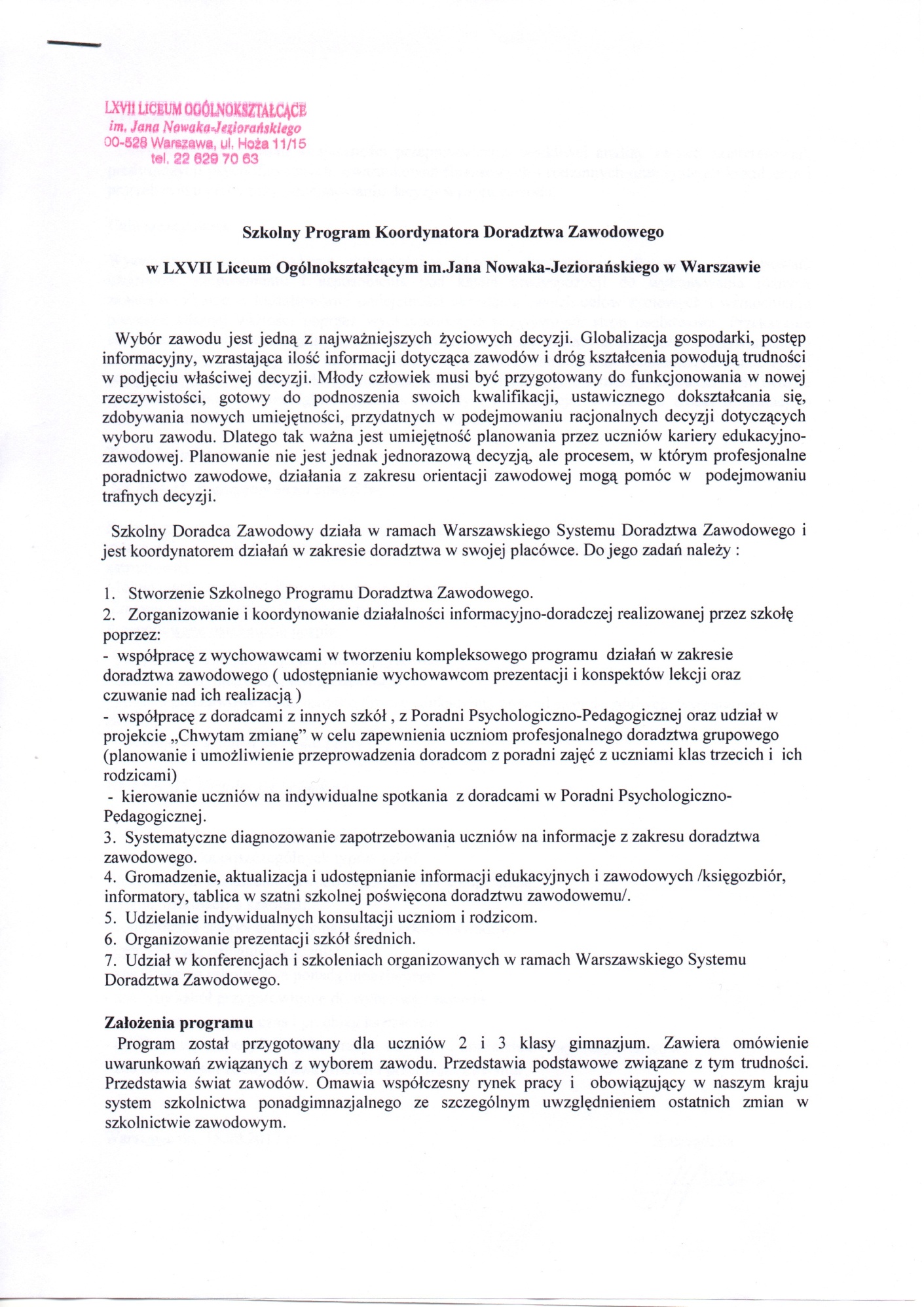 gTRCL bTRCL bkpt!XXYZ o˘8őXYZ b™·…ÚXYZ $ „¶ĎXYZ óQĚcurv	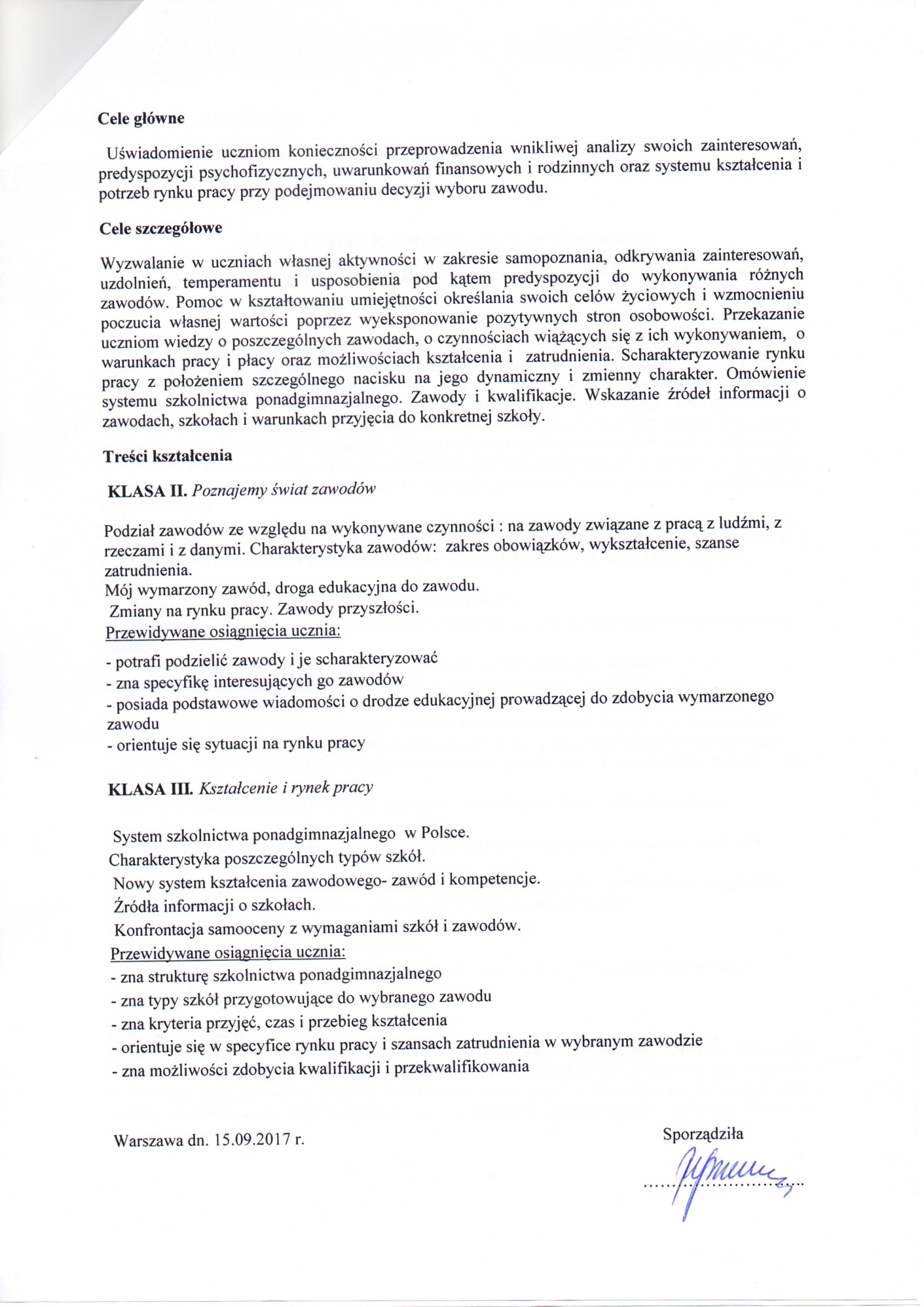 
- !#$%&()*+-./02345789:;=>?@BCDEGHIJLMNOQRSTUWXYZ\]^_abcdfghiklmnoqrstvwxy{|}~€‚…†‡‰‹ŚŤŽ‘’“•–—š›śťź ˇ˘¤Ą¦§¨Ş«¬­Ż°±˛´µ¶·ąş»ĽľżŔÁÂÄĹĆÇÉĘËĚÎĎĐŃÓÔŐ×ŘŮÚÜÝŢŕáâäĺćčéęěíďđńóôö÷řúűýţ˙

 "#%&()+-.0134689;<>@ACEFHJKMOPRTUWYZ\^`aceghjlnoqsuvxz|~…‡‰ŠŚŽ’”–—™›ťźˇŁĄ§©«¬®°˛´¶¸şĽľŔÂÄĆČĘĚÎĐŇÔÖŘÚÜŢáăĺçéëíďńóőřúüţ	

!#%(*,.1358:<>ACEHJLOQSVXZ]_adfikmpruwy|~†‹Ť’•—šśźˇ¤¦©«®°łµ¸»˝ŔÂĹČĘÍĎŇŐ×ÚÝßâäçęěďňő÷úý˙
- #&),.147:=?BEHKNQTVY\_behknqtwz}€‚…‹Ž‘”›žˇ¤§Ş­°ł¶ąĽżÂĹÉĚĎŇŐŘŰßâĺčëîňőřűţ
"%),/369=@CGJMQTW[^behlosvy}€„‡‹Ž’•™ś Ł§Ş®±µ¸ĽżĂĆĘÎŃŐŘÜŕăçęîňőůý
-"%)-148<@CGKORVZ^bfimquy}„Ś”ś ¤¨¬Żł·»żĂÇËĎÓ×Űßăçëďôřü!%)-159>BFJNSW[_chlpty}…ŠŽ’—›ź¤¨¬±µąľÂĆËĎÔŘÜáĺęîň÷ű	
$(-16:?CHMQVZ_chmqv{„‰Ť’—› Ą©®ł·ĽÁĆĘĎÔŮÝâçěńőú˙	
!&+/49>CHMRW\afkpuz„‰Ž“ť˘§¬±¶»ŔĹĘĎÔŮßäéîóřý			
				"	'	,	1	7	<	A	F	L	Q	V	[	a	f	k	q	v	{		†	‹	‘	–	›	ˇ	¦	«	±	¶	Ľ	Á	Ć	Ě	Ń	×	Ü	â	ç	í	ň	ř	ý-$)/4:?EJPV[aflrw}Ž”™źĄŞ°¶ĽÁÇÍÓŘŢäęďőű





-
$
*
/
5
;
A
G
M
S
Y
_
d
j
p
v
|
‚

Ž
”
š
 
¦
¬
˛
¸
ľ
Ä
Ę
Đ
Ö
Ü
â
é
ď
ő
ű
 &,28>EKQW]djpv}‰Ź–ś˘¨Żµ»ÂČÎŐŰáčîőű





!
(
.
5
;
B
H
O
U
\
b
i
o
v
|

‰

–
ť
¤
Ş
±
·
ľ
Ĺ
Ë
Ň
Ů
ß
ć
ě
ó
ú")/6=DJQX_flszŽ•śŁŞ±¸ľĹĚÓÚáčďöý
 '.5<CJQX_fmt{‚‰ź¦­´»ÂĘŃŘßćíőü '/6=DLSZbipx†Ž•ť¤«łşÂÉĐŘßçîöý#*29AHPW_gnv}…Ť”ś¤«ł»ÂĘŇŮáéđř'.6>FNU]emu}„Ś”ś¤¬´ĽÄĚÔŰăëóű
#+3;DLT\dlt|„Ś”ťĄ­µ˝ĹÍÖŢćîö˙ (08AIQZbjs{Ś”śĄ­¶ľĆĎ×ŕčńů#,4=ENW_hpyŠ“›¤¬µľĆĎŘŕéňú&/7@IRZclu~†ŹˇŞł»ÄÍÖßčńú&/8AJS\enw€‰’śĄ®·ŔÉŇŰäí÷	$.7@IR\enwŠ“ś¦Ż¸ÂËÔŢçđú)2;ENXakt~‡‘š¤­·ŔĘÓÝćđú
 *3=FPZcmwŠ”ž§±»ĹÎŘâěő˙	'0:DNXblu‰“ť§±»ĹĎŮăí÷
)3=GQ[epz„Ž˘¬¶ÁËŐßéôţ'1;EPZdoyŽ˘­·ÁĚÖáëő-----*-4->-I-S-^-h-s-}--“-ť-¨-˛-˝-Ç-Ň-Ü-ç-ň-ü'2<GR\gr|‡’ť§˛˝ČŇÝčóţ   - ) 4 ? J T _ j u € ‹ – ˇ ¬ · Â Í Ř ă î ů!!!!%!0!;!F!Q!\!g!r!~!‰!”!ź!Ş!µ!Ŕ!Ě!×!â!í!ř""""%"0"<"G"R"^"i"t""‹"–"ˇ"­"¸"Ă"Ď"Ú"ć"ń"ü####*#5#A#L#X#c#o#z#†#‘#ť#¨#´#ż#Ë#Ö#â#î#ů$$$$($3$?$K$V$b$n$y$…$‘$ś$¨$´$ż$Ë$×$ă$î$ú%%%-%)%5%A%M%Y%e%p%|%%”% %¬%¸%Ä%Đ%Ü%ç%ó%˙&
&&#&/&;&G&S&_&k&w&„&&ś&¨&´&Ŕ&Ě&Ř&ä&đ&ý'	''!'-'9'F'R'^'j'v''Ź'›'§'´'Ŕ'Ě'Ů'ĺ'ń'ý(((#(/(;(H(T(`(m(y(†(’(ž(«(·(Ä(Đ(Ý(é(ö))))()4)A)M)Z)g)s)€)Ś)™)¦)˛)ż)Ě)Ř)ĺ)ń)ţ*
**$*1*>*J*W*d*q*}*Š*—*¤*±*˝*Ę*×*ä*ń*ţ+++$+1+>+K+X+e+r++Ś+™+Ą+˛+ż+Ě+Ů+ć+ó,,,,(,5,B,O,\,i,v,,,ž,«,¸,Ĺ,Ň,ß,í,ú---!-/-<-I-V-d-q-~-‹-™-¦-ł-Á-Î-Ű-é-ö...-.,.9.G.T.a.o.|.Š.—.Ą.˛.Ŕ.Í.Ű.č.ö///-/,/:/G/U/b/p/~/‹/™/§/´/Â/Đ/Ý/ë/ů000"0/0=0K0Y0g0t0‚00ž0¬0ą0Ç0Ő0ă0ń0˙1
11(161D1R1`1n1|1Š11¦1´1Â1Đ1Ţ1ě1ú222$222@2N2\2j2y2‡2•2Ł2±2ż2Í2Ü2ę2ř333#313?3M3\3j3x3†3•3Ł3±3Ŕ3Î3Ü3ë3ů444$434A4O4^4l4{4‰44¦4µ4Ă4Ň4ŕ4ď4ý555)575F5T5c5r5€5Ź5ť5¬5»5É5Ř5ç5ő666!606?6N6\6k6z6‰6—6¦6µ6Ä6Ó6á6đ6˙777,7;7I7X7g7v7…7”7Ł7˛7Á7Đ7ß7î7ý888*898H8W8f8u8„8“8˘8±8Á8Đ8ß8î8ý999+9:9I9X9g9w9†9•9¤9´9Ă9Ň9á9ń::::.:=:M:\:k:{:Š:š:©:¸:Č:×:ç:ö;;;%;4;D;S;c;r;‚;‘;ˇ;°;Ŕ;Đ;ß;ď;ţ<<-<-<=<M<\<l<|<‹<›<«<ş<Ę<Ú<ę<ů=	==)=9=H=X=h=x===§=·=Ç=×=ç=÷>>>'>7>G>W>g>w>‡>—>§>·>Ç>×>ç>÷???'?7?G?W?g?x???¨?¸?Č?Ů?é?ů@	@@*@:@J@Z@k@{@‹@ś@¬@Ľ@Í@Ý@í@ţAA-A/A?AOA`ApAA‘A˘A˛AĂAÓAäAôBBB&B6BGBWBhBxB‰BšBŞB»BËBÜBíBýCCC/C@CQCaCrCC”C¤CµCĆC×CçCřD	DD+D;DLD]DnDDDˇD˛DÂDÓDäDőEEE(E9EJE[ElE}EŽEźE°EÁEŇEăEôFFF(F9FJF[FlF}FŹF F±FÂFÓFäFöGGG)G;GLG]GnG€G‘G˘G´GĹGÖGčGůHHH-H?HPHaHsH„H–H§HąHĘHÜHíH˙II"I3IEIVIhIzI‹IťI®IŔIŇIăIőJJJ*J;JMJ_JqJ‚J”J¦J·JÉJŰJíJ˙KK"K4KFKXKiK{KŤKźK±KĂKŐKçKůLLL.L@LRLdLvLLšL¬LľLĐLâLôMMM+M=MOMaMsM…M—M©MĽMÎMŕMňNNN)N;NMN_NrN„N–N©N»NÍNßNňOOO)O;ONO`OrO…O—OŞOĽOÎOáOóPPP+P=PPPbPuP‡PšP­PżPŇPäP÷Q	QQ/QAQTQgQyQŚQźQ±QÄQ×QéQüRR"R4RGRZRmR€R’RĄR¸RËRŢRńSSS)S<SOSbSuSS›S®SÁSÔSçSúT
T T3TFTYTlTT’TĄT¸TËTŢTňUUU+U>UQUeUxU‹UžU±UĹUŘUëUţVV%V8VKV_VrV…V™V¬VżVÓVćVúW
W W4WGW[WnW‚W•W©WĽWĐWăW÷XX-X1XEXXXlX€X“X§XşXÎXâXőY	YY0YDYXYkYY“Y§YşYÎYâYöZ	ZZ1ZEZYZlZ€Z”Z¨ZĽZĐZäZř[
[[3[G[[[o[[—[«[ż[Ó[ç[ű\\#\7\K\`\t\\ś\°\Ä\Ř\ě]]])]=]Q]e]z]Ž]˘]¶]Ë]ß]ó^^^0^D^Y^m^‚^–^Ş^ż^Ó^ç^ü__%_9_N_b_w_‹_ _´_É_Ý_ň```/`D`X`m`‚`–`«`ż`Ô`é`ýaa'a;aPaeazaŽaŁa¸aÍaáaöb
b b5bIb^bsbbťb˛bÇbŰbđccc/cDcYcnccc­cÂc×cěddd+d@dUdjdd•dŞdżdÔdédţee)e>eSehe}e“e¨e˝eŇečeýff'f=fRfgf}f’f§f˝fŇfčfýgg(g=gSghg~g“g©gľgÔgég˙hh*h?hUhjh€h–h«hÁhÖhěiii-iCiXini„i™iŻiĹiŰiđjjj2jHj]jsj‰jźjµjĘjŕjökk"k8kNkdkzkk¦kĽkŇkčkţll*l@lVlll‚ll®lÄlÚlđmmm3mIm_mum‹mˇm¸mÎmämúnn'n=nSnjn€n–n­nĂnŮnđooo3oIo`ovoŚoŁoąoĐoćoýpp*p@pWpmp„pšp±pÇpŢpôq
q"q8qOqfq|q“qŞqŔq×qîrrr2rHr_rvrŤr¤rşrŃrčr˙ss,sCsZsqssźs¶sÍsäsútt(t?tVtmt„t›t˛tÉtŕt÷uu&u=uTuku‚u™u°uÇuŢuöv
v$v;vRvjvvvŻvÇvŢvőww$w;wRwjwww°wÇwŢwöx
x%x<xTxkx‚xšx±xÉxŕxřyy'y>yVyny…yťy´yĚyăyűzz*zBzZzqz‰zˇz¸zĐzč{{{/{G{_{v{Ž{¦{ľ{Ö{î|||5|M|e|}|•|­|Ĺ|Ü|ô}}$}<}T}l}„}ś}´}Í}ĺ}ý~~-~E~]~u~Ť~Ą~ľ~Ö~î-7Og—°Čŕů€€)€A€Z€r€Š€Ł€»€Ô€ě5Nf—°Čáů‚‚*‚C‚[‚t‚Ś‚Ą‚ľ‚Ö‚ď 9Qj›´Íĺţ„„0„H„a„z„“„¬„Ä„Ý„ö……(…A…Z…r…‹…¤…˝…Ö…ď††!†:†S†l†…†ž†·†Đ†é‡‡‡4‡M‡g‡€‡™‡˛‡Ë‡ä‡ý0Ib{•®Çŕú‰‰,‰F‰_‰x‰‘‰«‰Ä‰Ţ‰÷ŠŠ*ŠCŠ]ŠvŠŹŠ©ŠÂŠÜŠő‹‹(‹B‹[‹u‹Ž‹¨‹Â‹Ű‹őŚŚ(ŚBŚ[ŚuŚŹŚ¨ŚÂŚÜŚőŤŤ)ŤBŤ\ŤvŤŤ©ŤĂŤÝŤ÷ŽŽ+ŽDŽ^ŽxŽ’Ž¬ŽĆŽŕŽúŹŹ-ŹGŹaŹ{Ź•ŹŻŹÉŹăŹý1Keš´Îč‘‘‘6‘P‘k‘…‘ź‘ą‘Ó‘î’’"’<’W’q’‹’¦’Ŕ’Ú’ô““)“D“^“x“““­“Č“â“ü””1”L”f””›”¶”Đ”ë•• •;•U•p•Š•Ą•Ŕ•Ú•ő––*–E–_–z–•–°–Ę–ĺ———5—P—k—†—ˇ—»—Ö—ń'B]w’­Čăţ™™4™O™j™…™ ™»™Ö™ńšš'šBš^šyš”šŻšĘšĺ›››7›R›m››¤›ż›Ú›őśś,śGścś~ś™śµśĐśëťť"ť=ťYťtťť«ťĆťâťýžž4žPžkž‡ž˘žľžÚžőźź,źHźcźź›ź¶źŇźî 	 % A \ x ” ° Ë çˇˇˇ:ˇVˇrˇŽˇŞˇĆˇáˇý˘˘5˘Q˘m˘‰˘Ą˘Á˘Ý˘ůŁŁ1ŁMŁiŁ…ŁˇŁ˝ŁŮŁő¤¤-¤I¤e¤¤ž¤ş¤Ö¤ňĄĄ*ĄGĄcĄĄ›Ą¸ĄÔĄđ¦¦)¦E¦a¦~¦š¦¶¦Ó¦ď§
§(§D§`§}§™§¶§Ň§ď¨
¨(¨D¨a¨}¨š¨¶¨Ó¨ď©©)©E©b©~©›©¸©Ô©ńŞŞ*ŞGŞdŞ€ŞťŞşŞ×Şó««-«J«g«« «˝«Ú«÷¬¬0¬M¬j¬‡¬¤¬Á¬Ţ¬ű­­5­R­o­Ś­©­Ć­ă®®®:®W®t®’®Ż®Ě®éŻŻ#Ż@Ż^Ż{ŻŻµŻÓŻđ°
°*°H°e°‚°ź°˝°Ú°÷±±2±P±m±Š±¨±Ĺ±ă˛˛-˛;˛Y˛v˛”˛±˛Ď˛ěłł'łEłbł€łžł»łŮłö´´2´O´m´‹´¨´Ć´äµµµ=µ[µyµ–µ´µŇµđ¶¶,¶I¶g¶…¶Ł¶Á¶ß¶ý··9·W·u·“·±·Ď·í¸
¸)¸G¸e¸¸ˇ¸ż¸Ý¸űąą8ąVątą’ą°ąÎąíş
ş)şGşfş„ş˘şŔşßşý»»:»X»v»•»ł»Ń»đĽĽ-ĽKĽjĽĽ¦ĽĹĽă˝˝ ˝?˝]˝|˝›˝ą˝Ř˝öľľ3ľRľqľŹľ®ľÍľëżż)żGżfż…ż¤żÂżáŔŔŔ>Ŕ\Ŕ{ŔšŔąŔŘŔ÷ÁÁ4ÁSÁrÁ‘Á°ÁĎÁîÂ
Â,ÂKÂjÂ‰Â¨ÂÇÂćĂĂ$ĂCĂbĂĂ ĂŔĂßĂţÄÄ<Ä[Ä{ÄšÄąÄŘÄ÷ĹĹ6ĹUĹuĹ”ĹłĹŇĹňĆĆ0ĆPĆoĆŹĆ®ĆÍĆíÇÇ,ÇKÇkÇŠÇŞÇÉÇéČČ(ČGČgČ†Č¦ČĹČĺÉÉ$ÉDÉdÉÉŁÉĂÉâĘĘ"ĘAĘaĘĘˇĘŔĘŕËË Ë@Ë_ËËźËżËßË˙ĚĚ?Ě^Ě~ĚžĚľĚŢĚţÍ-Í>Í^Í~ÍžÍľÍŢÍţÎÎ?Î_ÎÎźÎżÎßÎ˙Ď Ď@Ď`Ď€Ď ĎÁĎáĐĐ!ĐBĐbĐ‚Đ˘ĐĂĐăŃŃ$ŃDŃeŃ…ŃĄŃĆŃćŇŇ'ŇGŇhŇŇ©ŇÉŇęÓÓ+ÓLÓlÓŤÓ­ÓÎÓîÔÔ0ÔPÔqÔ’Ô˛ÔÓÔôŐŐ5ŐVŐwŐ—Ő¸ŐŮŐúÖÖ;Ö\Ö}ÖžÖżÖß××!×B×c×„×Ą×Ć×çŘŘ)ŘJŘkŘŚŘ­ŘÎŘďŮŮ1ŮRŮsŮ”ŮµŮÖŮřÚÚ:Ú[Ú|ÚžÚżÚŕŰŰ"ŰDŰeŰ†Ű¨ŰÉŰęÜ
Ü-ÜNÜoÜ‘Ü˛ÜÔÜőÝÝ8ÝYÝ{ÝśÝľÝßŢŢ"ŢDŢeŢ‡Ţ¨ŢĘŢěß
ß/ßPßrß”ßµß×ßůŕŕ<ŕ^ŕŕˇŕĂŕĺáá(áJáláŤáŻáŃáóââ7âYâzâśâľâŕăă$ăFăhăŠă¬ăÎăđää4äVäxäšäĽäŢĺĺ#ĺEĺgĺ‰ĺ«ĺÍĺđćć4ćVćyć›ć˝ćßçç$çFçiç‹ç­çĐçňčč7čYč{čžčŔčăéé(éJéméŹé˛éÔé÷ęę<ę^ęę¤ęĆęéë
ë.ëQësë–ëąëÜëţě!ěDěfě‰ě¬ěĎěňíí7íZí}í íĂíĺîî+îNîqî”î·îÚîýď ďCďfď‰ď¬ďĎďňđđ8đ[đ~đˇđĹđčń
ń.ńQńtńń»ńŢňň$ňHňkňŽň±ňŐňřóó?óbó…ó©óĚóđôô6ôZô}ôˇôÄôčő
ő/őRővő™ő˝őŕöö'öKöoö’ö¶öŮöý÷!÷D÷h÷Ś÷°÷Ó÷÷řř>řbř†řŞřÎřńůů9ů]ůůĄůÉůěúú4úXú|ú úÄúčűű0űTűxűśűŔűäüü,üPüuü™ü˝üáýý)ýMýrý–ýşýŢţţ'ţKţoţ”ţ¸ţÜ˙˙%˙I˙m˙’˙¶˙Ű˙˙XYZ descEPSON  sRGBEPSON  sRGBEPSON  sRGBtextCopyright (c) SEIKO EPSON CORPORATION 2000 - 2006. All rights reserved.˙ŰC

	
#-!!!$'$ & ! ˙ŰC                                                   ˙Ŕ
µ	±"˙Ä	
˙Äµ}!1AQa"q2‘ˇ#B±ÁRŃđ$3br‚	%&'()*456789:CDEFGHIJSTUVWXYZcdefghijstuvwxyz„…†‡‰Š’“”•–—™š˘Ł¤Ą¦§¨©Ş˛ł´µ¶·¸ąşÂĂÄĹĆÇČÉĘŇÓÔŐÖ×ŘŮÚáâăäĺćçčéęńňóôőö÷řůú˙Ä	
˙Äµw!1AQaq"2B‘ˇ±Á	#3RđbrŃ$4á%ń&'()*56789:CDEFGHIJSTUVWXYZcdefghijstuvwxyz‚„…†‡‰Š’“”•–—™š˘Ł¤Ą¦§¨©Ş˛ł´µ¶·¸ąşÂĂÄĹĆÇČÉĘŇÓÔŐÖ×ŘŮÚâăäĺćçčéęňóôőö÷řůú˙Ú?ű#gNĽSńH~™Ą¦ER˘Š(qĆ(ÁÍ/j(=č9çëKIßŻŇ€ŁŽ(ëKF2Gµ!¤?ŹçKŰĄĹ0
‚ :S±Ć3ÖŽô\·#‘@P@Ď&”zHô?ť7¦íHU‰ă'Í?ľĄ/^1Nŕ7oiÁČ'ő§âŹ|ôöĄpßő¦’}?Jxädf“-ÜĐÓéëIŚ®:fś}¨éŰ4BsĎżzwr9ĄÇ ŕcÚ—Gj.dgýé28Á4‡ońsŹjxPgÔF	?^{âŽřÎ{ĐcŽ”Ć}ý)O¶hÇ˙Z€’8ýh?€Ą'·ăA8ëŇ€őç>Ô¸b”çµ4g@9Ç#oŇ/9ă4ěO4żŇ‹€ś˙tĐFz~”§¦9ťyt9&—ßš3Źń ő>´gž3J' ~”dăŢ€úP1ëGÖŽť(Á$u4‡9Č#Ň”ŚóúŇVÚ[řNG
/˝/§=?*@ÇSëF=ů ă± ĆiFsÍ&ĐOzŃÉ=)zźj8‡ŹZ^ś~”Ü}iA$dńG$cź­' qÔźJ6«sů\g®h
ŔăĄ4pHżZ> R=9ţ”żçŠ`0rĚAÎ;B
ô©0{HúQpŽpçÓ­)Ď¦}čőR“Ó€}=č¸Ć
AëOéšiÁldPz€˝"ňI?Jv<qďMn…KsďŢG÷żR±ę)Aep1íNČŔÇZ@7óśĐAÚrsôˇ,p>ć¸N
4ŔËăµ?gÖ†\®ĎăŠ cŚŠ÷î:f—ŠA»żQKßô¤ëÇµ{ Śr:ĐrGoĆĽś{ŇH=ŤĎ'µ#®ŁÜńő¤Űß4áŽ@ Űóg&ÓÖ”cµŔâ€04ťşc×4ąö¤üĽzzĐâýp)y8ÁŁÖ€ëI·01íKŽizĐĹ űą;†}M:“ő Ňcš\{ĐsŽ
&[8 ŚiqÎhúć€śŽ Żąâ— Ü“ßżjp“¶*\q‚3@C‚hvâŽ1ę(ŕRi(ĄÖŚu?­.Ą'áĹđŁđĄúLăÖ€séE)h×™ ă•/4śžHďL Źzě@çÚŚpŕ@;ĐN:óě(Ç=MČÁ<űS®i}óE€CŠG\ ĄďHč(ÉôĄ˘“ľ(ţtwŁoZ=čČŁŰŇ–Š(Ĺ‡€Hýhh˘ŽôzRto»Ö—Ń@
<sőĄçŠ9ĎQKô¦*3ŢŚöă>”´€Ltţt`úŇŇ`zPKG9éHFz{ĐžÝčüčg'ą4´ťčüzRűvŁô ëŠ3Ď8Ą˘€ńŁŽE-žhďG|iç'Ż˝0śOZB`ő§sšLüŘ?ÎŤÚ “·ëOŁŚQĹ@$çéA?/Ě3ô§}h  çŻlÓy7sß5&)1“ČÍĐ9ëF~÷^)ÜhŚ¶°9 AŽ ’iíäüâť÷‡RÖŚgďĄąýiBŕw˙pč1Ň‘úP!¤dçĄĆ¸çéG±ďEŔLă}hÇ'ňĄ´€LJ8#Š
/jNôŁŚzžih1čMžxĹ-b“ę)~”v €Ł>†–“ŚäĐŰŠB
¬ąěŇĎLç@ăü(Ç<)h1ůŃřQžĽ-)h/ŇŽ3E'ZHäRŇcĐ@(íÉĄü)JZNýčëK@ ŕQřŇĐvďG–Š{QÇ_JCKŢ€˝-)0P(*ß¦1Kü=č-¸ćŽĽ‘LŹ­&	ëŇ”Äőă×Š2~h«"ěUrpŻZ^§#-”¸ëĎ˙ZŽG^hĂm'“KŽqŚŃ€OÓµs×­=Ť7O$cÖśGzżZhŹůRŚă×Ţ–ŹâéřĐúQČćßŚQHćÍ/óŁś{ĐIŘgŻµRĐdçĄéhď@áIŽxŁšQÍ!Ćr@öŁ·4˝©(hţTzQ@Q@áIG®:ŇĐIKAé×QEŠ8Î9>ô´Q@&)húPďIĎ­-źZZLśž8Ą Š(úq@×QÓšO\ŇôăµvýčëEPhŠ(íH8âŽ‚–€Ö”Ń€:(ŁvéEŠ
QEQEQEQEt˘Š;PEPŇŠ( $§`Z(Łęh¤ç9Ď´t¤ç>ÔcśĐŽ:ĐG9ĄëE s˙ęĄ˘Š(˘Š)1ďKG8â€ÂŹsGÖŠOlŇŃEŇ{Ň÷ëE!uĄŁő ŕŽŢôŁ=şP9őŁą8 ŽsIŽIćťßÚ“đ¦ŻNÔç<âťřŇR:ŚŽşqŽi~”{â	Áăž)iA÷Ąç>ßJiQąO|ÓéÎß­-!…Q@<âŠ( Š( Š( Žh˘€˝h g˝QEQIß­-©:óČöĄ˘€ŃßĄ-'\‚(í‘“KíI×š1Îs@	€:qCń@-´ż­0 (%˛1JsţMzPĆ=óKß±­&cżĹÁü(i?:^}i1ďÍ (ČÎ3G4t¤ţ.ý)Ý¨ Š>´PFG4Rw<PźÄR^¸Ł<r)pť4qžĽýiG×4ž”ăš?:ŚĐš@hŹ~ßZNqŚź­(:Z`&­-ťčÇ9 çę)zśŇŃřŇw ŁŠ):Đ9ő¤ÝÜsŰ4ďĺG˝&hÎ@âŹoÎŽ	÷¦(Âă ®x=){ó˙ëĄéŢ€Ď˝…ř4ąČ ŕ0éőÍ8cż­'LĐ`'žôžŁÚ—śž)=sŠ;zŇ ŹÂś ¤ĎÍĐĐŚňs@ŹOz0vóÖŚw?ţŞ^=ţ”Ň3Ó¨őÍ)Ď˝/śžÔťWš^ŮŔ4§4ť÷Ć…ĺW'šP$ŕźĆ“ďď@
ůâ“‚GÍŚQÁáąĹÂäcĄ.?úRđ{P=(ÇZMŮč2=hŠ^Ŕ8 ‘őÍÉmäžô	éA@¸ę;ŇŽśŃŚ- ˝íÚ—ťřë@
H?>´´™ô9ŁĐćŽü^řÍRIäRâ€ÔQÔu¤ăŠ\Ňś€pii1€qő (ďE-&4cŽ´gŽhč;źĄ0ť){ÓAŕíëźĄ(9¤Ćz{ŇĐ3ŠLŚ~”qźĄ(¤ŔäúŃźóë@
ĹdNţ”wĄ'4Q@Z?J;Q@	Á>â–ŠLţTdgńŁš2ć€qAÎ8ŁŚűŇĐI×šQÍ!Ď}
-PE~4™÷ĄĹPA=(˘€ÂŽÔ”ťą Č˘Š(˘Š(˘Š;â€IŽôwŁń Łľ('wö Š( Š(Č FŕÄ|Ŕc?çéKGnhďIŽsÇJZ?(ŁžôPŢŠ;uü©:q@
EćŠ(ü)2)hrxÇőĄúQÇQE7gśŢ—ż?J9őĄč)€ź…zNăšw4€AĎ­&N:fťŹÂ‚ph:ő w đzĐN9ĎéLĄ-'QKHí‘Í/j( çĄ/JNsŚRĐzqEPH8ŕZ(;^}h¤3šZ( Š( ôâČ˘€(¤Ĺ/QHsźjZ;QGŇ€AŁŹZ=č˘ŹÂŹĆ€ćŚçđĄö˘€ÔQŠLçúĐŃGj2:w ‘ÜâžĂőĄĆ(ČŁŇ—4PIĆhç4~ ĄQíGáKÚ€Âś-E.):Đ˙*1ž´RpFhE¸ŁŻŇ“ľs@
ÚŠ)`€~´´cŢ“<ŇĐh˘Š)==ih ŚQE(˘ŠCžÂ—9QEQHIă’{ĐĎ°´}(Ď8 žôP:w˘€(Ł×š(˘ŠN	Ą˘@Q€zŠ(öŁ¨˘€(˘€(ŁšĹ˘Š(˘Š(˘Š(Ł4(˘ŽhíEPEç<óď@
@úQEQGÖ€(˘€( ýh˘ŽÔPEPEPEPśŃEQGáEQEQEQEQEQEQF3@hŁ€=( µQÜĐE&'ŢŚúPŃGŇŚ‚qš?ťźĘ—¶qŠ3ő ~w¤#4pO^OlŃžŔQíKÖ€Ň–šÇ•Ď­:€(˘€(˘€(˘€N(˘€ę3Hs‘ŚRŃ@Q@&xÍ)Łë@QřPŇšZ(>¦ŚŚf—śűRţT-ťhĎ8ćĐE˛GĺLŚô¤ąĎ§(ëĎj;ÖŚśQžżÎ“Ú€IĎSŚš9˙őP=)´ă­Ťă4bŚń@ŔĆ3FhíéG¨€‚>ôĽ}(ö<Ňô™ăŽhçë@$J8őďA>‘F@Ŕ WŇŽôu=hă8hü*;QFE-ýhĎ-”qÖŹÇ4Š	Ć(ţTuć€äńGŻŇš@9ŕu -3ÓëKŰŠ)1Ĺ-~´?Z'śqKÓĄJJSžÔ™ÉÇýi2Cž=éx'®E0ŚŽOáGáÖ‚áG`sš3éAćŽţÔăŽ´€y"Źé@Î{c˝8˝Ť0śúR0,;Ź\QśŽzQśă"€¨¤Éë¶”`Í40cÇŇ€žř¤$ÓóŁŚňNi$šP9ÉďAäE/<QÓ“@N01ÖŚŹĂůĐsťŔńé@ëÍ¦F1íKŚŠO—8ÇJQČ sL$ä`w>”rw?.:ăú÷§\:P-zŚóÇ4áŇŹ|dĐÇřĐďGzCÁÎ	Ł©'ÓŠ^˝sHOŽ/'qśgźJAÉî1KĎ`(Çŕŕž2hN;drh'ÓŻŇŽ˝;Ňx{Ň‘‘Ţ“-§>ôg“ďLŽţôsŠ2x¤ĎsźŇ–“ŚűőRúP3Ď\ŇŃ@	@őŁŃÎxé@
EÇ4ĽôďHO´™çhéŰň t őŠr:Pţ4w ŇsŘPŃF&=ń@Î9Ą˘ŚĐuĄüy˘É tŁŃš(Łśđ)=şŇĐüé	8Čő©i:ŚcŠR3E'Ôb—¨ď@úŃIŹz>´żZ§Ą¸â€8˘ŠLrihŁž(8<Š3ëKŇŠ;?)0Š^ăš(Ŕ¤ŔĎ'ľ(h˘Š):c’9Ą˘€==éHĎáEQG˝R-x˘—żµ'Ą˛)h ç9Ą˘ő´QEQE-ôQE¸˘Š(ďEPGzAÇ÷Ą Š;űRgžE-ŇrM/z)	ÚzšZN;ĐŇ=čv őĄ¤Łśőâ€´§9üi;Ňž4QÚŹzAžô´~4Rw&€Š( Š3EcśŃER`sÇZ\qŚq@axĄ¦…I·Jv3Ö€;QďE`Qš(¤;˛1ŚRĐ8QGnhúP@âŠNŁŠZOlóKEyŽ1E(˘€‘Źj=1KEs@÷dP@Ĺ…(ÉĎJB284¸Í~4bŠ3ÍšČÁćŽôQEPIĎ¶(Ą ŔŔĄŁŹJ(őÍpsEQŢŚćŠ(˘Š(˘Š(ę=(˘€?;ćŽăŠ;ŃE€äf–Š(¤Î-´´PGj( Š(ë@!Ďb?*Z(˘śvÍ-QEQŢŠ(˘Š(˘Š(˘Š(˘Š(˘Š(˘ŠN{Ň–Š;ĐG|çđ˘Š(÷˘Š(˘Š(Ŕ$J( Š( “8ŔĎ?Î–Š(˘Š(˘Š(˘Š(˘Š(Ł4PEcQE€’NF0x÷Ą˘Š(˘Š(Łš(˘ŽţÔt Š)=ł@
řQÇj;Ń@¨Ĺ'9ő Š^Ý)(Đć€ZNgžôuĎZ1ÎyŁ#8<ŇŽýéhďéF}3G9öĄčhąiŚ˙Ju5‡*}˙Ą;śűS˘Š)žý=ii
çŻ´QEtQ@Q@Q@	íšZ( đ˘ŽÝh ŠL¸Ą Žř˘“·­Óˇ ôőÍ=†h>¤t ·4c˝-…!Ç^i1Đg8Ł$úg˝
śśš`)#žŘöŁźLŇAéůPsď@ďIźjL`üÔrzŻCÇ4g$€Ô˝¸¤Ŕ,NŢ}éGNź•-!Ž™Ł<ăŠ@RŇŚž:N `ńŘLR§Ć3š1HçŠ9$cŹZCG4Ľ‘Lç4síůPN>´u¤źZ8Í/NÔdgśő-AČ÷ˇłŘAăü0Ů<FsÚŔëŹsKÖ	ŢŹ|sF}(Ç?J1Î{Ńžz	±žOµ-'o\Rö¤ähç˝0§¸ă"“Ž fŚ‘Ö€ÓšQŽ})7e7cđ"‚2G˝/n3MŔ9@÷Ą$g‚Ăéő 8ëŰ˝%AëIžühäŽ	ďŠw~”Đwä‘ě)Ý=M/€Î}\sH@ÎFzóŠ8Ď„€0Üý;ĐrF@ëšw~Ôzö ÁÎOŤĎLbőăéA;rIâ€wgĘ(9h4ČÎ9öŁ§P1J84-&€ž1ßc+Ď4˝!'˘ţ´ĽăÖŽp=híčM'<gŚĐ3ŽąĄď“š@ą9'éKĹ&xć“9?+fś91Aq@hćŚŚuüčĹ 8-”´ŃŚ‚;÷Ą4ŔAŤÇňëKĎzCÎéNŃë“ŹJV'	úQ÷şńô4Î0hÉĎCőŁ¦;Ńš>ĽŇç4´Rgđ Ł?JCČëŠ8é@~”€sĎáKHh	Ç˙^”Rs×ŹĘ”r9ôëL¤ ăńE “¨őŁľ)yď@8ĄďHy"Śńś~T~4´‡ľ(çźn{Ps’(ç>Ôň(ă“šZ)4´RĄ/á@ÓŠ;{ŇwÇzZNĽb”ô884pr)@
E&xĎJZ3ŢŠ( Śç˝śâ–€ĄśÉüéhéKž”t¤ę:PŃÁćŠ=čŁŠLäpM.Eüi	ŔĄ ŠQERQź|äńAçë@
E'Ą--¦Š)ČČçë@
I×­)¤<ĐćŽÝhúu¤Ď\Púb“¦yëKIÔtüčh˘Š3ßµŠNqš^ÔQGj(˘’€óEPźz(˘€(úŃ@ô¤9ě3KHFAď@
E úsK@gśRzń˙× Łń˘ŽÔQŹZLóK@w˘€QH~đŔé@9ät řŽzŇžpOµč <ô˘sĹ-'Lńš^éŠNżJZ(öďIřRĐIŢ—ÚúĐ~§ëŠ1F;ĐIKÇĺHM)84ťÇóĄ˘€ô˘“ĐŇő A™ŔäĐëG(˘Š(˘ŠNÝčĄúŃGŇ€(¤ ˘Š(>¦–Š(Ł·4QÚ€źLRŃEuŕĐEPE¤Í-fŠ@r(8—Ž”PEPEPIéKž( Š( ŠAžô´QÁp=¨ ÉÉâ–ŹŇŽÔ`c¨Łš;q@QÖ€(¤ôČ ˘Š(˘Š(˘Š1@Q@Q@¨˘€(˘€(˘€(˘€ˇŁëÖŽÔQE}(˘Š(˘Š(ŁśŃ@ńŹĆŠ(˘Š(ďE{PE r:b€(˘€1EQFĆh Š( ‚2:âŠ(˘Š(˘Š(˘Š(˘Š(:Z( ľi1×ii{Š^i0(“šZ>´RsŰu ¤Ćz€i}…ÖÝĆŃŢťßÝ¤ç8ÉĄçŠZ)6Ż÷GĺEéAČČ¦–ÇZP8Çj?Ę–Š@hhŁ<ńIĐâ€Š( Š( Ň{RŃ@`bŠ3í@Q@&}¨ýh"€řďG­98 ô <‘×¸¤
’xăéN-†{Ž)€{Í)úRdzâŚçůPŔçĄ/~:Rd#>”žGŇ€~†Śŕc"—©ýi	Ŕç‘@<óÖ”ňzQŽ0)ś‚I<sÇZvÝ§9<tąă"“ óAÇ~ý¨÷őĄn#4€ű}=é0Ű†NhyĎ4ąĎjCĎ‚hÜóĹ!_Ą7ˇśšváśš@@?^iŮ>†“€9¦ďUů@çâ€íHAęáëMVÜÁP{v9ÎM¤qÔţtÜqĆęRŔ`M&sŢ€€qśýhöR'¦iÇ9Ŕ PžŁđ ’zPN)9ÇP“ž‡ëA ué@ ň0isţOz=zŠ;ăÖF{PČóH@ë´QśŽ0E(Ť7 ç<ńKÍŰÎIúšL’Ăš^Üš>V}áí@ÉäŚ`Đ	<ö Ô@rhÝ“ŹÎ”nÇ'4ť:Pr)x$w¤8Ć	Çô '$ž(ëŔ4€ŽÇ8ć”÷˛ <őČő ŔÁ?ŹZRr0Ś`p¸Ĺ<(;°0őŁy9 Žxö <ž˝)˙9¤Ď=}¨
Űp=ó@H4¸ă=hăŚRö ĐIĆ	ď@*~\ô÷Ą ń@'zw4qĐ~t‘ĂË4‡;0;f€>«ŔďG=˙*9ÇÖ€OřPźCř_¨ŕŇsŽŮ¤ŕt>üĐŽ;ţTŚ{RpNy`Ď8 cĄĎĺH9ý)p(ŕâ“?‰öĄĆ9äŃ@
@¦’GR=©xë@ý(Ç=(ă úŃŰš@Ąíšnď›m.GZ`Łš	ě1šL3@}zR`ĐJpÉĹ'Ę:ŚPńíÍ/znF8Ą(=ł“@
Iß­óďE űĐ~ż^Ô™őâ—ßµ0:ŕŕŃŰĄĎCKHéôŁż˝-Ô´‚–Žýi2Čć€I“Kß¦îů€<KO}±š=¨dśFyć9öŁš	Ŕ'vÍ.qďHii284´sĎ4ź‡4}hĎ­QKF9 ŠLsFyŔ94vÍ-Ŕâ€\ć“ŻĹç­-'4×4gÚ€ç8Ç*:P}¨ďÍ‡´QGZNś-E- ëÓ©Ąç<ôŁô €='9íŠZ( Ň-”c>”sKGjL``q@ĎjČČ=h“Áăë@ÁäPőâ—ëHN:đhéŽĽš^>´”sÇgH€­ŔŔţtpGOÂ€çŠZAÇgü(-‡4dúQĎLqAéő¦3ŽzűRŇgŰŽýč9ČÇăKIžĽŇŇ¤çëKŢŠ)ç4˝úţPpyŁ¨Í-”vŁ žď@ ôä{PGŁ9ŁŘ~tS#8Ç±ĄúŇ~”Rhüh˘€őëřRŇvŔŁ¨9{Đśç´€óŚB2Ą0<â–“Ű<ŃĎ<RĆh4v¦źZZN}(Ç€^ôQGÖ€Íś
Ç‚qKŢŚŰ4Aži€ý(ç’=©xüé{Ňdw=hö=č9čh¤^(÷ 04sŽĽŇŇqš){sĹźÎ€“ŚôŁ=©h˘ŚvŁ8š(¤íÇ4´QEč)húŃ@z?( Š( “ľ)pAERsźj;ő ˘ôŕŇĐŽsAĎj3Î( žôQHsŹţ˝?…¨Ą Žý(Íh˘Š(˘Š(Ö–“Š1ď@áKI€—ń 4qE798Đăś˙ZZ( ľ(˘“đ ˘ŽôPE'sÖŠZ(ÎzQ@Q@wĹQL•¤X\Â‹$€|ŞÍ´éś~TBň<Ľ±yR2‚Éśí=Ć{ÓóôQE (˘€(˘€(Łô Š( Š( Š( ŠqÇZ(˘žćŠŠ( Š)8 ˘{R÷ Š( źJ;QERrqůP?_J^ÔRf—4QIőĄ Š( Š3Aé@áA8ěM~QEPzQEQEÍŇďKEQEĄQ@~( tŁ­PEP	Sý(&‚9Ą Š1E&}©=Îi{ĐHÇ ¦žąŕ{Ňţ†“śţT`úőý)´™ÎihühČ?Ť Ďů4´śđsĹ/Aô˘“·©¤÷š_Ą-%®s@QíKE'9 ŚR‘ŚźĂ­
/ĐÓqŠNř>”`c­&94ĽŚZ	9 u|Ŕăµ)îh ť§źSJIĎ
šŕzŇÎr\úuŁ-çÖŽq×Š9űąć€zA=q@űąÇ=ńKĆ)»[ż8ýhŮíĆi3ÔÍ.ŃśÓH\ôüE/9ÎqíAQô=r)7úúROP(w{äJ\ŽTúPF9g¨šFÎ=yăŤ§-´zŕQ–- <zöíKĐőĹÔ7!ŽŕrGŔV8ÁíGÇĺš
c¸či1Ć;ôúPŽq‘IěznůÓř×éHQÉb1íJy-†š0Ç ńőĄč1Śś÷ bóČÇ4cľpMÇřúRSô AóqĐóĹ/ľx¤î){đ?úÔÜž€qß4¤†Î?•Źáçń¤Á9,úö¦ç=	üF)AČÍ -łŽM.xäôő¤śqŽaJ	ęią$ô"św `éíHOÍžă§˝'-ĐăŰŁśćěśt4a‡ż1H6€Aí×Ţ”mę `śţ4gŽz{PIă¦;RÜ˙*Fp n¤ÇÜP0:r1HrÇŚ})S;r~Zc=89 =©§%r84
řúŇíŁžÜçŠb•űĂćżZyÎ
4drGoLsLĎ­ ŕ÷éÜĐIÇĘ>” ô>ÜŇÉ˙{úQÇ~3Fĺ<->´Ö€#ˇéJ1Ž;RsÜÍ.;`b€|ń@-ôĽŚPĘzçë@0îxĹFF	Ĺ±ŚűP˙<ŇzqŚQ‚=.;óźLĐmç=čtü¨'őŁOÝ4¸Ç|ĐIÇ˝7/Šă4śśwâ—ń4qŽ:@
ĎŻŘSrp2sëĹ(˙!@	´/ţ=éß‡4‡®:PFFüč€ÇIŚŚ÷ŁrxĐóďŠLÉÔsÓŽ”ěóďF2Ĺ í-´î˝1Hy Ćčy"€ń˘Ű•/cŚ-Ôp4s‚(=)Ü¤ř@
Ĺ/·Jo>ŢôąÉ Ź­ăŠL`úŃŽ=}y Ď8ď×ěuě)=úŇçqë@\P=úŃßŻ^śő Ą)2wt8÷¦ľŇB°oz p9â–šyČ#Š_S‘@Î:Đ?-( ž†“9Ŕ 9\©‘KřQĆMĽőçúP0;±ŔçŢ—<QÔGwé@„ăŢ•Ć:Ňnç=;sJFzĐž”˝é:sFr>R
 ůP9ő `qA éŘŇuíŇŹlqI…€cÚćÓ$íĹăŠ1Ž{Đ=ąs“éF;÷ ő #š^)1ëÍ!ŚcŠSíKIéŽ”’0x¤řŃßŻ4duýiÜ:ŕ`)Çzôźz8>ô{R’i}Ĺ'|óJOů4ŔZNĎz3Ći0I<śPýhă8'šN1Žż….ážô-zŹsKíIśŚôĆh<P‘×˝ <śŃ¸śţ´˝hhíIÔúRR:Ň{b“$Ž”«Ś|§ŠZ`&®(é@ ôć–	ĆiM™ć€ůŁž8Ĺ-Pcś‘Í-´ż…&>ôqKšc"—FH<güűÓĎzŕńGż?JhŕZ(Ĺ'~”´śš^sÓŠ:ĐĎzNAźlS©§'éLöŁ#Ą<çđĹ-”~ĽSsČĄÎr1řŇi3éGNzPO|Đ¸tÍ#Ú—¶GëIÇĐźÖ
rÁţTŽ”ÝŮÉ8ˇsÎI?ZzJ?ŇňŽ™öĽ÷¤-9Ł’;Š\PŇ“j‚N `JJ(ÇÍŚűRÎG#Ö—ŰwëĎĄŽ§9ŁçÖ8Ĺ)4g-ż•ş3@$QF(g 4g‘éŢŹ©Ł“Ô~´€^ôÜśŕŹÖ‚UAb@“Jxüi€p)iZ:vÍ Ö–“éĹ-‡Ż>”´`u ÇqKřŇtÍÉwČćŽŇŽ´´Ŕ9Ç=i2})hÎiw˘“đ"—ľh÷¤ăÓš3Í&yéŚ{SÔgŚö¤çÖ–	ÁÁÜRóGn( ˝qřŃßĄQE'O Ą¤Î8źJZNĄŇQŔ4˝é;â–Š;QÎzŇpzQřĐŠN¦–Š(íG8¤ë@öŁđĄďÖt ÎGźZ21ÚŚgµĄ˘Š(ŁĄ¨˘ŠB3Ţ€Š( Š1Gz(Ł4PŇŠ( Źz;Ń@Q@Q@Ś‚1ę)h˘Š(˘Š(˘Š( ŃAé×QGną˘€(˘€Nih “ăôĄ¤4´×@ç=iq@Î94Q@	qŇ–“š_ˇP)3Ű4˝č˘Š((Ł˝v8˘Š(˘Š(ëEPô˘Ž4PíEçĄţw¤ö4żZ;ĐÚŠ=¨€(ŕŃśĐźj(¤q’~´¦Š9˘€(ü( Š( <cëKHOů—úPE&áč*(
	ćŚçŽ(ŕäc>´Ň
Íc˝ 9=h#>ßŤ:Ŕ¤ă8Ł gó¤ÓIÁ=is‘éŢźj`.}¨ëžsôŁÓŢ“ýâ(~ô¤Ď_Ň–ŚŹ_Î€#śRpÇ+éKÁ#ő¤lÂć€8'ĄHĚô-¦łő}Kű/EĽÔ#¶{†·‰śDŁČĹK·Âz`×‡ĎűEčZq1jztŃMŚáWóÍIiűHřv-s<–Ş8˘vçę¨çKsoc+s&ľőůn{Xoô-ą ±$ÇŻjňŘ~<ü5š Ńkcqŕ†BüńZÖźľ]€WÄv±Źúi ^?MÔ‚ÝŁQG™­÷'‚˘”“€z{W.żĽ"ŹÄV'=š­+_čwqyÖÚśÄ8.­ňŹÇĄ.xŢ×ŁR1ćqvô5†}qJÇáTF­Ą°Úş•±>‚UůŐulÇxŘöĂUtG,’˝‰ąĎ=(éřÔm,8 şźlÓ•ŽcŇ¬/ňśçĺ<˘ť‘ŚĐFx C@ů»{1ĎľsŇ—PÝŤ9ăšB3Ô.;ŇŠ9ĎN”„óKśţ4ĽăŹĎ=(Éč=‰ćš1ž„vâťŰď:âĹ™~Cóz‘MĽ)nxő¤-ŚsĎ­8öÎ!Ť¤‘Lg-Ó?…0©ĺzö4Ľ˙˝CA<zu¤‚ĺz{w óĆ1@mýńŢťÎyé@8äńIśä‘I‘ÎAúŃü@€0{Đ±Ô÷¤çśśÍ!SÔ-E5NO
Éîhw“Đw4»›'ÓéqĆőü¨Č ă’=čÎŢqK“’nôG!łě(ÁÎsÇzÄ~†“‚sĎĄ.NO  ŕy-”Ű9úĐ3Î(G§ĺö¤qśfŤĂąĄÎW¦=¦ŹRi€ŕxéI´c#ëŢś€(
ÇĚ~´„ôĎ#Öš0ŕ6	Ą`NADČEÁ>§Ą(PÜŚŚqÓÎžˇüi 
Ă8ďMÜBŃ¸Cn'w§G~iŁÜ‚
(Č''°Ĺ H$×Ö“<rĂŽý)ÝĎOĄ ç‚3ß4Ŕ‚sŢ÷r¸ÉćžyČŁŹ—9¤’}?*Br3Nöâ“ŽżÎ€x<{RŚu8€ś-:p(ę<ć€óŽAúRŽ™ęqÓ4˘šF~:P“éůQřŃŰ?­(€óčO©ĄçŇyc=čÇL^HéůĐ:^Ôś-†Ŕ4ž”})2yĆ)€˝F?ť6{cµ&FZ21ŽhÇ®=¨č:“šîI¦ńśňON”îqG©ÇJđ=˛i¨®
–=Éhüç úŇg'˝h8ČÁÁŁś-1Í†@¤# tăµ/Đ÷ °ĎřŃÎyü©=÷őĄČ?…;óG9öŁž„ňhč?´SÂôĎ°¦ç-Ś^z÷÷4r(„sÓőĄS•%¸8—-ÔLŕŕS‡Nôßă˙<S˝Í8fŚ€ăIźJBT78Ö€áGĎÍ@'¦9¤až§Ą;őŁ€0)Šű˛Î:šRNÓ’;Ńa‹Ś/őŁ uĆhä2~R2¤qĹ)öĹ'>Ľw=hÇ ĐŕtÇZ^8Ď˙^—98ô ĆŢ§š;‡'-Ô§€I'-Ôo¨ô úî÷4´Ď”-?-Ôîh0~h“É<Đ2}éNr(ëĎzLôç±ĄçŰçúf€4™ôŇűuĹ#-2FqÍ=Oŕ1JHÎÜŚ‘(ëő¤Čę>™ąç4}
îi>´68&—ÁĹíF20pELbŚŚă#=qH9ę:zŇŽą#zŇt^2qF9ăéG8ë“@O8Áő¤ČéëAÉúŇŚäć€?ýTc-´ť01˙ÖĄçÖ€Ś‘éFhŚŇ}Ő$Ž.;ôĎëIž2E.(Č¦±ăÔ{fťÔbÓ§ĺ@áč}Ĺ/ëGjBŚăë@l‘ďG^i=Ŕ4ąŔć
IíÖŽG˝ç4q’(>ÝhwŁ˝0ŹĆŠOĘ
IŽsBŕŚŹÎ–€ö=Z( ˝&?Ú8ôĄçśŇcL´wéGáHÖŽPF(˘€Ó094úiŕg<S{sĎéIČ-§ŇŚńIžăď@HÎ:źz;ő¤ÎyÎ=:Q×¨ë@
źóëG'¨â“‚CŠr=çÖ€9ăń qÓó¤ÂŹcëJçÖ€űN˝čÎF1ÜQÎ4 qß4g'Šn	^ť.?ü¨çť¸ż…Žůç˝€s×š2L(ż?J@ç Ĺ-'>”f€oŕ3ž8Ą8éĎ4ńŠO×ŢÝĹ_qš1ę(éßó c­G#ÖŚqďë@	ÁéŢ”Oo^ĽŇôÍgš(=hďH=xĄŁµ&h<Śă4¦“9"Š=0hăG€1îi€˝é8"‚qÚ—˝ śńŇŽ{Rţ”¤dRqFN=M=şĐíÍ¦A ÜgŇŽsŇ€ĂĄéš9'(üzSi21’0(ühţt€_Â’Śó@éÓŤfŽôn´Ŕ\Žµ©3Ç#š:zRŕu8Ą˘Ž´c˝˘“§ZZĎZ;Q@RcśĐűŃEQŠ;Q@	őĄŁćŠ(˘Š>”Q‘Ó4PGăE'C@
E( “ˇ9Ą˘€Ĺf€:Pi?ŇĐEč ŹÂEvŁŢŠ(Ł˘€(˘€“Š)0(hč(Ć:QőĹp;ŃER~­či(ç4´QÎhŁŢ€Ą ďJh 9ÁÁÜó@?ť.GzLPŃIŹĄ.1Ĺśc ôŁĄ íďKIřbśqÖ€ŽÔQ@Q@Rwâ€ŢŠ( Ś÷˘“čh{h˘“ŻzZĎQK@ëGáGă@=č¤Ŕë@
GăIŽO˝ ˘ŠAĎ$b€tqš( ˝č˘€ô™ű{QŹQKŹÎ€¸ŕuĄç4é×óĄă9 Š( Ž«śűQČl˙‘H\ŚńëJxĹP^1Kô¦’g9ýisš@.{ž=(=@Ći	ô4§Ą&NH8“Î1AÇ|ŠZLôëÖ…č1ÓŢŹ›žxö ëíMŰ“–§tëHGŻá@pNyŁŽň4‡ ŕz~RM0¶ă…ZÉń
•Ö©ˇÝŘZL±I<M-ć…ČĆqZČĎăÇzqEc“×Ňš˛Cä_|
ń­Ő÷ú$Vód<nNGĐ×sđKÇŻcpĚA#?÷Ő}Ö‹·…})ä0Fj” ľÉ„ŢŇüĎÉţxęÓvtŮĘg1ś~€ÖTŢ	ń-·/¦°px>TŻŃcmĂF¤j‰¬íXäŰĆOşŠ|Ô÷°rÔµ“_×Ţ~oÍáýz2Yô™¨fťA&—®$’Ćev\˙Zý :Všůßg˙Ľ‚ }Cb7éV¤ŽźşźîŢ÷+÷©éúźť
6»Ľ¶ˇ¨ŕ[}*úx§Ĺödzć«88 ^ž™ţU÷ĺ×„|5|n4[F-žH‰qđŁŔ—$˘Ĺc?»5ť+ßŻˇN­w»ÓŐ˙Ŕ>%‡â?Ť!#ĘńU˙•fŕ˙ŤlZ|mřŹh‰·ÄęźŢ„ź|kęÉľx-ßp·źÓSĹeÜţĎ~”–‹ĎCŚd¶ďçIPĄ˝ŐĘx¬Dźżwëgůžiű@|I7‘ůwÖ·óĺ`¤{śëŢ¶—ö™ń­łš=6é‰,”(Ç<ą9ü˙_Ó&ýśô“–†íJ˛•"HÔśg8â°®żfý2LÇ±,źŢÁČŃőxŢéţ/üĆńU-˛Wů/ŃµŐ‡Ű48Ą´2*źĎi­‘űTÎ‘“Â˛nÇ>GçÇňŞ7_łé-bş‰›°Ëękçöo×ˇ.c%Ç@R@1ů­VęźâZ»Ľ˘ľë~V;Ű?ÚŁH–?ôÝćÇDÁ?REjCűOx@®n-&VÎŇĽfăŕŠâB"I·-űĹgKđcĆ0ç,Łięw¤°ŇZÝ˙_!¬T7”Wőó>‘µýˇüt}ĄŁ‘ú!W?®ÜT­ńËA“VŠŢĘ%Ľ¶r™‡BN3ŚcŤ|ÁkđĎĹV÷Ń‡µ’TVűŢC|ßLW¤řág‰Nłú…ŁAh]KIÓšźaQhŘ*ôšşZ˙^GÔö×+{nł˘”B2ąęju ŚuÁďP[Ć!UbŘĆ=*`	Î1“ÎhÄśřŇç$óň‘Ţ> 
Ł qÜRFĺztďA<Hü(%‹}ßˇÍ‘ŤŢ´€T ŽqšRF1ŰĄ&ćé´ŽůĐ…CÍ–9äçá@7x-zNç±˙ëRnPv¨-ôŁh¨Ćzâ€/Ś})2KĘ˙ZÜ‡#$zPy=Hjtő3Ĺ#qÓ9ĎEâ‚s×¨őľÜ{ć€ĐcŻĄO@3ü…&qę?\‚é@ŕqźÂ‚ą\G~‡ĺď@ŕŽ´¸9äµ;€0x4ŃÎy4¤Ž1@<t¤?*óg­"’G+´űĐş€	˙ëŇnč8>Ô¸çšA“ÉOµ(-3ź­ î3HŔŽqJĄ°^(I<Ú‚~`nőö mČĆ1šSźáă-‚1ĎC@Ç˙®”ńŽi20O8÷ć€w¦|ąĎ%J~ňFiľ„ň;b€KśgŘRuç‘íNÇCŠiĎ8¤ŹĐPWw8Ąúf“<ž1ŠŇň;qHA#®séAĎ^~”-Ł8Ĺ!#»u§dă Rs× 9ĆéM>ŕëšvyö-”úqŠçĄ&F?ĄéßÔŃŹSš.N0&I'
Č4ďpsIźL{Đőç4g3Í! yü(Ľăµ!iü¨ú-(zśPÓÚ—·zO”ń×ÚŽ„t ‘ĐńďIOŢĹ/śh#üJB“•Ł<gŻ­/˛š_÷Ť ç&”óíM=8ă?ĂF	ďĎŇ€'éHw'`'¶(č3ŽO˝(Î9ţT{ŇÄr)Äă­˙śĐ`uţTťq“NĆFhć€Ýä÷â”śÁĄăéš@N1řĐÔq‚h8Č4gžOáKď@
	>¦—ŹşHő ç?-<ĐHë‘FGńJH^śA9ăž{Šp€żŹj1Ď‘‰ŕ°8¨˝:š8Ç¨4żÖ“ -O&€}¤8ŔÍ6sč}iĄ‡ĐźQ@çž”
Žťé	ÚpHĹçž‡ő bŽ›ÝŢŚśyÍ.r3Úűw B“ĆM4rŮČÁăŢ”pNO˝/rz‘Ú€Ľh• ÄRg ţT¤:őâ€xÉ#ÔŃśńůP	Î;Ń“Đvö BđM‘Á¤#śR}q@˙?J;QîJLţ<Đ3FsĐäs“˙ę¤ů»ă­&sôőĄ8aŚő¤ÇÍ’G§zqŕŠ@y# Pzf—śg˝śr1@
ă“ÁüéŰAĆ{Qß®)9=Í84
Äň1řóKÓ*B@“Jz{F]ŘÎ0=)~”2Gą¤Î{ĄÉ4¤Nhś)?)úŇőäwőŁż'ŻjL€yë@
G#žľÂ“>śKĹ!QťŘÉĄ9ě(Çn1F}(;dńô§Pi9¤őŁ ëĹćŽŮĆh~”RPN(ç<Ńě9Ĺ/JBhč2M¸Ŕâ“=ýh(ďEQßÚŽqÍéF9Ísš­'N‚–Š(˘ŽhŁ×µPp;ŇŔäÓč§p2@ÝŚ÷âŚzóN˘€;Q×ą<ö§Q@
ÁéÓđ ©§-{âŠ.cŇŽŕQŽsFAŕš2y śš:Ŕ"–	őĄÇz)9ĎµëHOĆ”sČĹŽ1@|u¤ö˝é{çšZ`&(ę84f–	íAÇZ3Gn”g{šďG?J1íź­0í@=)i ˇćŠGA@ëŠ`ÇŇ—żZoN0qKřĐsŽ2p
… óÓńŁ9'ĄHŁŰĄ0†ŽüđhŔíŢúPóŽ´}(gŻ4™ő<Pć—ŢŁˇĄúŠ@-¦ăśăňĄü(őŁđďAöŁ¨ő¦x98Łr)¬@ÁŰÓ¦iG -â€śzR
ŮěE×­.Zn© ŕu=}hă4g=¨éÔäŃÍ- ÇJ1ęyĄçÓ4źĄŚóKĹ'§z9Ç^hi1Îii9ď@
I×Śf–“š{QśöĹ/z(8Ď=éh˘€ńF8Ĺ(ý(qÔĄ-úŃ@Q@Q@-ÔŚQÓźJ(¤ă4´QFh Ç˝-!Á4ż…™­-N§‘Ký(˘€‚sĆEçŇŃřP­-™ć€HO -ôöţTsÚ—§Z( Š( Š(úPGqEŹz(ďFh śűQGAEJ:őŁľhqÉźĘ–Š:vâŠ(Č=(Ł˝&i~´ťhŁ‚qK@	ŰŠZ( Í-wÍdQĹ‚—éEžô´R}ExĹ<äŃ€G<ŠZ(˘Ž}(;ŃÁ@`śŇŕv ę9 -˝Ms@Ć8íĹ9č)h˘€Ą'ăGOĂ˝JZ(ôÍQšAíŇ–€ř˘ÓÖŽ”QHM-QED3´Ś{Ră<îâšWˇäźcĹ(|žřç’:Ő śŚbťČűŘúÓHLdöéšFäÓ¶
;$žśÝŚţ4#©ú\g×ń `6ňëKŹAíÖŹ|SvťŰ‰ü;R¤ž1ŹĆ”b(ďi	?OZ`/QëHŁĄ/ąéô žqH#,:w¤8Î	éKň“Óźzq<`7
»đ§t=i:džť¨'<ŕŇÁµ.}i7{RuZw(¤<Đyś}(	9ŕĐ9#cgźz	FéL™Ćßtö§.IĆ{â›śŕśžľ”ą+Ç'č(F2qĆyˇpyőíH##µíž}i2n=*?!3’‹źZ.9$’­ŚZwa`ŰódsŔŁ“Ć÷ŁvlĐesčOzGţYŻą"ĄůAę2(=~\­;±X€ÚBÍ“tĆ6Ô‹	H¶)ŕśő8 2M+°JÂ€$ś~”ŔpÄ…8ô©9ÎrqLb[ŞźÂ„1$ű ˇŕ’)G–NqźÖ—‚r>´äâB·B1Ú·ĺ?Ą8zŚÓE, úĐ¸8$Nů©°Ć2>´ąvśúúĐ‡÷qÇ¨¤áHĆzFA4¤©ăő¤[˛iż{ďcpëÍ;€xĆ1IÂóź›ůĐyS÷N=ąů±Í)9`${t ôŕgźZcŔÚ§w4/q‚OŻ­(r1ŽĽŇuÎ;űŇŁ=†ÓF;ă?†)€2E'r3í@É$RŚ…<`úŇrÁŹZ	Ŕ-Ž=(ÜĄ°@ÝŚŇç<‘íM8ÇÔSŔăŽąˇ€Ö”ŕŠhÜÇ‚Á§‘ÜŃŰŹŇ€±ýhÁ	Ĺ.Đ9Î9ëHď”=h=3ëŰµ/L’yęsA$|Ł4§‘Ô~tŽ7ŘŽÔÝŘśRŚw<űPBŚ˙…8ŕ’)?—Ą'ôZ=;RO<8äŚúQŽx śśŹĄ/íAĎĄ' ň=)(9Ç'ň ž­Ŕ@F3Đ}(yěúôĐ@ĎP}éĂy41é@r2)2‚yÇz>R0?­/x-ÜP1Đcó ž8<ŇÔŕűRň"€ń€ăŰ4a˛sŚ})y=ńIŔä“ő4cżsHNĐÁÇzR@#&“ uúĐ†?@=isÎ)=Ť!‚3čiyĎéKŽsýixţt„dôÇ˝8-ý3úŇŽ(ç P-GŇŹ~´ÓśQÉčh*¸ÉŤ/ˇćŔöéE!ÇZLăśdÓąüi0py äŕ‚/=ü¨ŕž>´`z{P`őüh>ť˙•.9ëÍzšL|¸aőĹ)ÉSÁŁ•ş`÷ ĆH<g ăÜSşcš3Č€ç¸4öŁ${R%¸^¤çĄ\ç-ôąéĆĄ!ç
ëß ňTÇ¨ Ž1JGľ~´”‡ä~tÇBxć‚sĐdŇŕäśçÚ€Cv?•7ćŕ)ŮőRE-Ł$RóŽs@
ůs·íAôĽŹşső ç<˙*ŽWŹÔRč\d`Š.zŹĘŽx¤ĽRűć€¦J20<RăšOâ>ýhÉëKÉíH;úuŁ€rĺ@0rih<úŠ1Ű­-4îČŕQ€3Ž3éJGNqô >”¸9ÎJ`˙:NI8üń@
ëÇ¦(@<śš)žĽ6Ś“ÎMëúĐ)€văśRŚĆ—=óÖ`ZZ<çµúĐ(ç~µ!íČ-Ô¸öŚ~”rzŠ0}h',W§^ÔÇŢ+ď@ŕźĘŠ?ęit-ôŁž(çą 0Ţ–“żŁ=qŰŠ2s‚)8Ôf‚8ëJ Łľ(ćŠ@”zŠZNśsA´PKÁr»ŹAžO­;µ&9őúŃśPăŢ“ďGăK@	×ĄąćŹŔŇĐt=}©hďE%-  ŚŠZ)3KGQíEQEQEQEQERdç¶>´´PpŹj^´$âŠLsš1Š_j(9Ž´cÚ–Š@:céE¸f“š1É ‚{ĐFqŽhĄ-'ćON(őîizŃő ¤Ç<źŇ”ô9÷Ą ŕp1‘J)(Ë.0y$R÷ăš`9íAî1Gn”{Đyëš:óÍwÇ4÷ăńĄ¤8ď‘šZNÜPsÔs@Ďq@¤OQůŇăśäçÚŽô˝ńLŁŠ;Đ}>†!=±G'¸Ąă4ŔLúž=éxÎ@äńš^Ýi?Ď4`~-ąŁžÂ“7J1‘‚…yÎM/ăKÍ€1ÎhëEśä`d{Ňň3ŢŽôPc´ś^hRdg´QIšZAőÍ-`t´QžĽR`úĐ÷˘Š(˘Ž)9ÇÍ-QŢ€>´Š(í@!ëJ( ö=ihŁš(íEu¤Ç4´P`cČ÷Ą˘Š>´bŠNô˝ą¤ďKŇŠLŽťčIŔü
őŁŽ”´QGă@QÇQ@Q@w¤ý(hĆzŃGJ)8č)hĹŚŹZ( `éEPÖŠ3ÍQGj(íIŇ–ŽôQEJ9 ŃEQG8÷ €(ŁÚ€(˘€(˘€=¨üh  uĹ-Q@R÷{˙:8őĄ˘€Ď$Đ08ż…č23čhĄ¤ uĆh<ô8Łśđ('hĎ?€Í-&{`ŇŃIŽhhę=¨˘€üŃE‡śqJhôÍ!!A4Í­ýů?J*J(˛ě+"ŰN
tăÖ„\Ą˛yÎhP8ĂéŚSĆ'f1ëV1p@ë@Ď­.=±Žôź6}Ş@1ŽIŕRög``2iy>ÔÜ¶yýzRŕ“ĎJ^MÎć€`6âdÄ{RńHrĂ‘Çň wç“ůŇŽŕú÷¦t<Ä-3J	É¦1Aí žô`ńšSĐÇŇŁ ăĂ4ŽGżĄÁíśw9¤PsŽżAO>§ż­0p3·nç=űL284››ĺÇZVÜŽśRŚă’sô¤8—-§ő ĆáĘâ‚=qK•…&N>^iÔa‡~ľ´îý˝7q’GăJ2Ŕ–?@E0Ž:vÇZ^§$S0Iäśöćś ăP’ŘŔĹ!'8Î)ŕp:RçżC@Ŕg’†ÇŚgÔPq»¦Mđ¤ČbŽw…Ĺ‚:ýč8nţ´mäźQK€zBH9Ç~zR8ÎrsMçćÉý)Ýy#˝·?Ą0óĆ3řŇ`!ň:0Ą!
Ăśz`8ĂŠF?/LRç+@ˇzryďHŞťsĆhčzúcCÔŘÓ[vđ)Śy'!@ĄOZ­&Füqžą CúŽżť3i:PX“Ó>Ć—¦3őĄ°śń@Ýý)ů¸Cő§Çĺ@	žpsůŇőČ~—ŚséGŽ´€f>ň€G˝*Ś/Ě9§Źˇ¤ärÇŻĄ0ŹCÓĄ( ő`3ç#¶i}9-ô§`RŔöĹy8Ąç# cŘĐ§ĐI¸•ÎOż/€4¸' ŚŹĄČă4€1ě&?¸ŘôáŚGé@ŻŇAŔ4¸ĎÖ€Iă4€@NE.r8Č÷Ł’sŚ}i§‚	
»#Ž´ąČăúcŇgĂé ç¨ĹäzRr\qŔĄeČÁ'qéÇ\ŇëŚçÚścśŃŚP|ÄŽ(ĆĄGżJBż08ýiyÇ©¤Ç<K€GS@`ńKéŽ(?•‘ÓšNą¤Ú=Ň—-Ô}4{-i¤`ĺN¤8`Fy r4„r9§qÉ¤+–ÎxíĹŮÎGJ?zĐŢßŤsŽ´{wrs¸qG9<ţ¤Í'<QÜ€NiA'ńéHHJ9îi@ă9ÍĎŇd÷Čö IŔ#-´˝FH ŃĎ<f€·|SşR-™Ďőô ă˝ŕő¤öńŁ$pyőâ€głGĄv *;öŁ¨ţTRpOźnÔtĄĎ|ä{QÇQAÁë@LţtÉ·a˝x BHŁ 9Í!ň(Î?úÔŁŻ˝˝ç4„g9Áô vĎz\dő¤9ţîiů±Ś:–{šiOóŇ—§SIž{Š\LÜ{c>ô çőĄč)(ëôŁ;P9íKHăi{őĄ¦‘»‡ŹĄ/ŁňĄŁ­'ň ôâ–ŠBHíźĄúđih 9Ą˘ŠLűqJh r3@%-'~”ťóďéN˘Ź¨ âŚŚOZ_Â“:zPć“<gŻŇŽůĄüh;du÷Ł'ŚžäQŰ­- č)zv˘.	<äűĐžqŠ2;‘KŹ\RJ;ćŹ|gŢŽ”˝¸ č=hç>Ô´śç­-&A#ž”´v Ú“żzZ(úQÖŠ(ŁéEQŇ‚h PzqK@}OJ:Đ9ć–€EPHz{ŇŃ@sGz(ď@QEÇ&Š( ŠN€Ą Š((˘Š(:çÚ–Ž”PŠLóŽôvć€Z;QřĐžqEPIŔć–“4´‡ž)?hĎ|ZOLŽiqÍ0p8…úŃKÚ	śĐ?Z8ë@	ô¤$ôęN­÷xő śóFyô˘—ŠJ1‚1GŕŃůŠ3Ž˙ť-ăóĄúŇuíLŁđ¤AíKH˝&9Ą˘€"śäQŔçK@3žHŁšÍëŠ>´Ą-=ńKíEQEQÓĄŁ}h˘ď@ć–€IÔRöŁ4RzRöćŠ(ćŚsIĆzó@
ÚśsGô˘€j9íE'ă@h˘“y ˘Š(¤ĎůĹ-QÚG_j(ďEQEQIůqK@	ßúRăÖŽôvâ€ĺÎ8Í/®:ŃIô4gŽH qĹ†ihĹ-ÔĄ÷ ·4QEQŠ(ę(¤ă¨ďK@'áKŢŠNqKEQEQEQEQE ŻZZ(˘€Nô´PEqš( çµ€óŇŽs×ŠZ(¤?LŇŃ@g4Q@Q@QšNëKÖŠJCG=˙Pr3EčăĄPEPwÎ1KôRgĐs@1Í/ŇŠ(Ł­P-O˙^–Š?9ŁÚŽôv Üľ˘ŠZ(XI"ś’Úl}ÚAźâ?)<ćťóÎ3ÓŽ‚¬cŔ9ýhŔČrh‘ś’8ô0©Ĺ §ŻëFvőúu¤8-ĎÔS˛ŘÉŔ #¨ôëA? uëH_oĄ óŔ nőÉ÷xçŢŚü‘@
ÇăMČ9äýAĄ gď’hŕňĂ˝!;x'ń4ź/P1ďJTu=;Rmäu#ŻZ`r)Ŕ“ÇLRn9öúQHá‡á@,F3Ź\Ń·ś– Aˇz’ă@vŽAü»Ń×wŁ8lźz3Éçµ.9ÎSFs÷˛lS»`śŹz1Ű<zŇÉ<~tťyĆ}8ĄĎAúŇwăźz>cśŽ?ť/}i»†@Ć}ý(ęyŔ¦ś)ŕrix&“ýß×šiFęOĺ@cÎ?®(ůJőâ€z‘źĺJ>÷śP‚­&XuÁ§wâ›–Ýňăń¤zŔ4¤dđ}©pIFÜs´óďL=9úŃŽ0M4üd~Śó»Ú€Žë‘IĆrĆ—,qžµ)äuâ€#H<óš1ž;vśAţ‚Ťą'9ÓŇpOÝ÷§B¨Ŕ¦…Úr†+ž‡Ö>ă‚{Ň§•ę8Ł#«~´\đ1ô Î>˝©ÜŹoZhŔĂnýhÜăq@Îx-Śô 6{;{Rż’¤Ň€W<uô4îqŔçŇ“ďc§Ą8ĎZ9,;zŇ@ëĎZ0@áŹ-ĽŇp˝.=ą ©äýę6’sśŽíNĎ=9t¦‘»®@ö4ŔS´(Čý:QŽ€dăŢ—z~4„ŕăňs‘KŚ{ŇŽiÜTťĂé@ă·ZLăÓNé@=äPý:QŚ-´ÜFsëíKňź›4ÜŹ†n;bťŚŽź™Ąú	 ŰĎ\})r	ŕĐrz6)9=ř ç¸Ł4dç§ŇŹĆ	‚yý
.Ńś˙*;ŃĆOëLˇÇĺKšO¨ČĄč1śţZ;uúŃGJCžĄéÉ¤#äţtî˘“śsÖŚúŃš@=čéď@Îz`Ršo¶2>´»GĄčĎ±¦JZAßŚPzŕŇ:ŇŹLPGcńŁš`>ź­4	%łNęAôŁ Î>´j1ž4J:Rb— ë@úQśô¦ŽF?;`(ç­xĎĺ@úb‚}hăŠP)™ Is×Ţ–“·­-&=
ĐqÜő ˝Ç­- çµ§zphÁďG|â~?ť#4´@&9ŁśšQŇŠhőäŇôŇ–Źz`'¶Łš1ŰůRŇ9Ąć“Á=E/z` ¸ç4śçŠ8íúR)0Î(Ç?Ö€ëIŰš3Î(Źţµ.3GJQF}¨Čő ŠNÝqőĄ đŁŠ@ĹĹÉ ˘’–€;Ňtč8˘€F3Ú—·Ó˝č)i	ă®(ĎŻ´‡ŢŚcĄ.y úRŃô¤ă¦Gz:g˝-&ăăšZLuĄ >Ô™ëŇ‚;ŃÚ€ŘéKĎjLň/zJ;Śb–ŹÂ€(Łµ-ÔQEQE™â”űQďš(˘Š):đGçKÔQ@sIßÚ€Š(ë@P#Š( ńÔŃ@Q@Q@sEQEQüč +’Ą8äóKŢŹ­ťG#Źz_N(€éÍ-PĎ­Q@=†©h ČČ4cŽ”´{ĐIžE-RpN)J?ťé9=±I‚’ÄÚť@8ÇZ;ő ˘“­-©0xÁâŚg>”¸ Ć)h˘€ô~´RsŠZNôcóKÚ€1íEć€(ćŠ(˘Š(˘Š(4Q@Q@QÖ€ôŁ˝ý¨Ď$PF(˘€(Ç9˘€ŹZ(Łš(Ł4™ČČ ŁzfŠB8ëKŽ=(ëĹčúRr:ţ‚–Š(íÍPG©˘ŽôQE'C@
Í-ÔsŽzŃ@Rsźj_çEPš(˘€N¦—PtizŃF(9Ďµ-&8ę(QřQEďEQEQEQEP3ŢŽôQEQEQEśf–Š(˘ŚbŠ(Ł>ô~4QEQEQE{Q@(ö Š1ÍĘŠ(ÇsEqš(ďŠ(˘Š(âŠLó@=¨˘Š(˘Š(˘Š(˘Š(˘Š1îh˘ŠV×q~=8)^
ŇwÂś}y4ŕsÎsZ¸oZ1Ôâ’s’)sÓéHĺ=(ă¦˝çŚPGÍžľÔ€9â“śóĎ­.}E÷úPŔ8Ĺ';ą<j;ĎÖ—Iüh2Č¤čO^:ńJN4Ľc¦×R“Žř¦Î>Ôg'!€Çj(Ç<céHO±î
'ROOĄŽ[žx4v\â“śĂŻ|Ó¸Ż_zo'ßń \€sŠ8ĄŽ:{÷ |ÜŹc@
Ç4ś}3KŚ}=©0ÎhŔŰÇřP˝řĎj:uéÖ1=¨ UNˇAd}03ÔúP9<g­8-;Ňc-ÔăˇŁvŢ0~´ŁŽ¦“98 -řÇ˝dô¤OrĽQÓ?7çAlŽ™ý(É=J`)gô¤ĆG#-Ôt94-7sůŇvŽâ“)Cg 9~$ĐŽ3Iśgđ úŹ×˝ą4pŕ	úR ă™Á<ţď•†
E0nţ"¸AÎ{sÖ´qAÉäăňÍ0i˝	ÜĂü)$g'>ôŁ§ÓÖ$śŽžž´¸'µ!ăˇ6@?§4îő¤ů˝Hü) ®á‘ďO\őÁÇą \Ô‘ďKÓ>´źBN}ér:śŇ;çźÎ—$zĐŔvšČ€Úp	É4ďlŃĐóHxé‚
0Řć“0#'ńŁą ŕ}ÓÉ ďŇ©'śńÚ—=±š3ÜŇ1ýăřfŤŁ-”¸‚3H>´Ŕ^§ľ)GÓp9}h©Ŕ' Í #'µ/$‘GLŕSâŽÔdQĐäţt€9ë@¤§ćÚ2}©pp)€sš>Ô¸â“µ x>´‡9âťíE&yëĎĄÎ“éqÁ¦ţĘ—Óš^Ôś‘ĎähßŠ\őĹÓ>ÔqëŠ;c4~4´Ó’@ŽhF1ÓŠ3čF(č=iyíHĎçFp3Ĺ-&}4Ŕ(#ńúĐAăQězŇ'ŽŮ÷ŁčhÎ;RĐÚŠN”v Ś-^´P`-´´śăĐŇź\f€NqÇZ–€źAGăKG4R÷ĄúŃ@-ôźJ1ČçĄ/9˘ŠLäŠÎyĄühŁń ›ÁcÇOQN'PzRŽG#uw (¤ę1@
Fh˘€Ć>´?Ą({PEPAő˘Š(Łµ}h˘Ó­QŔ¤ů˛sŠZ?( Ď8Á ŇŃ@”{PHN?3Ď­-=Ž)8Ą Đö8ŁÚ—š8 µQ@	“¸qG'µ/µ%-!č9Ĺ©äP$ŕň)€´w˘Š@! úQĎµ-vô¤8Ç4˝¸˘€(Ç=hé@RwúĐŃGzNťčĎ4´R~4´QIß8´QE@4QEt-´Q@Q@Q@z1EQEQEQßQ@qGQE€`c?ť-PE9˘€(˘€ôQEQIśÍ-'^”ľôPE'QÖ—š?ŔŔŁµqš:( ůRwëKŠAô č(ţtqÍb“ '4zâŽŢ¦€bŹb-”ĽŃ@	KőpF
'~ĽĐŃÎ:PN(QH=iIĆ=č˘Š(Łš( Š>˝( Š(4QEśäqÇ®ih˘€(Ł˝QEQE(ŁPEPEŃ@č˘€)psŠZNô´Q@'9ĄŔĹ ŕcŇ€Ç|ŇóF( “ůQúŇŹa@	íJ>ą˘Š(˘Š(ďGz(ŁťPEPE~QEQEQÎ=č˘€(˘€˘Š( Š( Š(ç>ÔQE Š( 9ëíKEžh˘Š(˘Š(ćŠ( Ž{QEŹ4€cą4ą˘€(˘€(¤Ç\PŃEQEQGŇŠ(˘Š(˘Š(˘Š(˘ŠŹäR°NOµ bF@Ü¤ö§€’§žâ¨čyęzQŽAÎ)@ďŚR÷ĎëHĎ<˙:8op)yöü©zŹJLçŠ\ŽzqN8îh=xý(3Ďz;dô-´˝psI×4-ť)ą!ľé9>”˙ÇP
vúŇŻ=ŽsŚÔąéô¦2Aâ—îŽNa»řŠ\p\‚*pŘ(_ľ”¤ńśŽĽŇîř‡ç@
˛zž:q-Ś}ÓHyÁÜ3Nś-hĂqÍ&NqźŇ“i-–l/aJ9äcëŠLŻ=I-ÔpNíÁć—<{Đ1Î÷ Ŕbś~tą'ˇĎ˝&9č)–ĎJ<˙¦zRŚŹÖ“#$ő¨č@ĹŚŕ‘HW$`äŹLÓŮçgůR›ŚŕŠimŁ#R†-Đ‘řQ`ç=ÍČŔ tîiqŽĽŇ‘źĂšA»'8
ŽsF02y>ô ‚3ĐÓ$žÇëH{c¦iq	ŕŽÔ™ç;x ÝÉ]§ňĄSü¨ĺ¸éK‚śb€ŞrŔ¶Ajp9Á¦€HČ9=épsĎ'ho†	§dç=é2§î“FĐ<Đ`cŚ9˙őŇú@¦Şńňž3ő †9*1ž˘”ýÜă¦iňäR=ł@Ĺ#ŚóBäő÷ÁÍĚOĚ}=)rs‚*OL{ŇűR~´|ŮäŚ})`Ň`Är}ĹÜ2°Č§c ťÄd}éIí‚hČí×¦i -ťÍzŹÓ­;ŚRpHĎ4NAü(íĎďJ3Žąťđ1ďÍăčhäž¸ÉëIüéIÁĆzô gżZSÓ¦i	Ąç€LÜQĎzZ=¨1“Ň”ŃĎN´v č8öĄŁšAőÍ/húRďš=
/z:hśzĐő-”ťµâ–€ą w&—ŢŠ:ŠBq×Š\sÖ“đ íIśôÁuőŁ‘É?…-&9ČëőŁ<Ňš(˘ŚŚg8Ł§żŽ( “±ŁäŇĐEPEPô˘Š(;ŠZ( ˝¸˘Š8&Š);ăµ-!´~4™â–ô4´QŽsE9 Š(ďÍQE˘Š(1ž){ŃEQERŚrOřĐŃEúĐÍQß4QŢŠ(˘Š(˘Š(¤?ť.( Š( ŽhŁž1@äQEZ(˘ŽôQE}h˘Š(˘ŚűPEPE-™ ŚQGoJAśôĹ-Pž2i=iiÉ=Fç@
EíEQEPp$ŕQŢ€)8ű¸Łő4ż…ă"–€˘Š3Î( Š1Ew˘Š(˘Š(˘Š8Ď˝P(ç'ŇŠ( Š( ˘Š(ŁéEbŠ9ÍQGzCúĐö˘Š(ëE„×ůPŇgg˝-QEQGŇŠ9Ł˝ÇjZ9˘ŠL-0p)zŇtŤ.(¤#4§Ąöé@	Ô}ihŁš(˘Žq@ÎŽôPEJ(˘“ ŚK@wëŇŠ(˘Š(˘Š(˘Š( Ń@}h Š( Š( Š( Š( Š( EPEPEjJ\ŹZ( ŽQ@¦hę84PF=(Ł4sGođŁŕv˘€ž˝ý){ćűuĄ “śűRŃ@QßQEQEQEQEQEQEQEQEP(˘€(Łžô€‚3Ú–Š(˘ŚsEQEőâŽsGĹPEŃ@RV'iˇ ďIŽÎihúPEPEw ¨Š(üh˘Žý?(˘Š8 Š( Š( Š( ăp|ěv$ô§®ěa€ëÚ€^yúńNĐž*Řŕ- ë’hPÜä÷ă-”µ  űŇ÷ĆÖÓž´dc ä{PřQÎxćű9yć€ăŚŇ`-˘¨ÎyĎ§­)É#=ąë@
@'ąőĄ]¸paG=ńőĄ'
3LíČ#$ďŚQ‚ě3KÁäŽ}¨Ç9É ¸$g4¤ăą“gŇ†'P‘ŽźJB;˙U -N}3N=˝0ŚŽţÇĄ=x“F3ÔHy#ŠwrGâhÇÍÇáF1ü iČ#śPR28ô ’:Ňä’¤Ü§î°úĐ€G• ëëĐĐÇ#ŹĘ×<P1@ăźĆÁŕ(8=})1Žrhî‡4ćĎ<úŠ@Că-™Ą8ČĎÚ€ýŃŹZA•lâśIďÓÚŽ6űQp“óvĄ<Ž
-äqéG|řŇ÷?Jf’TŇä×PÓ€?>ôŔ\q¸Đ	#'źĄ!»äŹjp\gši'·-ř¦‘ÔžýłN€Ăŕźj^:ĺ@Ľ®1ŠS’yéG8Ć);cŽ=(ŔűL±č)ˇyÎśőĄ$đ@ČďźĆ”gźOzOöH'Ď4ă€>lb€‚U˙JP§ Óy\“ŚvĹ9Xë@Çt2~´„’:őéA
Ţ“,	ĎOQHBďďI€FqNĂzŃĐ{P-žźZnăß#¶)äéFĐžIĄăž)iIôë@ ŚŽ”„ŤÝi-i02qřŠ1ŽsůP¤`Ňă-´śő•/ÓůŃëGnh9¤ÓŽ”gŠ;Q@
H9&—µź­§Ö—4ué@AŠ8<ŃE„ă©Ĺ-IśŇŇ}hr=h¤<ŃŚt íF}MzĐ‘KÍ‡Žř Łń˘ôčNh{Ňr:óFĄ/zL÷Ą˘{Z)=čŕĐűŃGZ>´QEv˘Š(˘Š(˘Š(˘Š(˘Š(˘Š(˘Š(¤íëKG9 Š( Š( }h˘Š(Ł˝QFh Ţűf–Žh˘Š(9ďKéEQš( Š( Š( Š( éEPÚ“—ëEQîh ŻµŃEqśfŠ;Đ{RöQ@ăIÁă®)~”PwÍ-PE¨ Š( Ś(˘€?( é@éÉÍPEt 4QEQEJ(ďŔ˘€(˘€(ďIĎ­-sEvâŇŽÜPEĹQGz(˘Š:ÔQG<cĄQEPzqEQEQE€ĆŚŹZ(í@QÜ(˘Š)03śsKG8é@Q@ýhŁŢ€NŘÍ-QIřRĐRŃEPsŘâŽôQEJL¶â01Řć–Š(˘Š(˘Š(˘Š( Ąu µQ@oJ@ ö˘Š(˘Ž”„Á÷Ą˘Š(˘Š(˘Š(ëEQEQEQE¨˘Š(˘Š(˘Š(íEP(ţtQ@(ďEä(˘Š(úŃE¨˘Š(˘@Q@Q@EPEPFh€qŹj(˘Š(˘Š(˘Žů˘€<KEĐG§Q@ăEPGZ( Š9Éô˘€(˘€);Ňö ëEPô˘Š(ćŠ( Š( Š;Ń@Q@Q@˘Š:Š(Ď8˘€(˘€"Ătč)ĂĆOiąÉă9ő§®?‡TŔv=é?-i1Đ†éúŇśö¤Ç|fŚösß­/lĐsžhţ~ÔŔÉŁć€GjLc“ŹÎś9†€zÓqÉă“íKźjP01Ž(ś“†Jpŕň1źz0FpsíH9˙ë`'ż„‘÷Fq@\ťĂ8ôĆ)Ç%x ‘ó( Ťý:óFIw#ëŇ”`€1Ú‰#-´ż*·lý)1Ý†?PÇ¶O<P Áëś“Ĺ;ß­4`zÖ‚NŇFA ”-Ł†!8üčÎF€{sA8ŕšĂ`Áď@bNăK‚8ÎJBqó-}
Ôwýh#9ĐoLcµ!çř±ô ă®}©ŘÝÉšU[ŻQÜŠR{c"€đ}©§9čzSľVĆE=Tô¤€yôőŁ9nśzŇ.	ĎéJxĐsžśPzúéM9ęZ3Ď
Ď¦)€áóPOb
'n8˝é„öÉ Ś‘ůPFpsG@8ć8zR6{đ(ĎlRö'@ŢŠCśäôô¤S´@
śśŹÎ”ŕôĹ3‚Ř#-Ćž Z`!¸ÉĄQ…IĹĆ~ZRçż?J8Ç± śŹŇŽ0{ŠMĽ`ś~4¸ŕsJ:wŁŽô\ÁőÍÁÎZ1ÜńF$ŚsŢ€äŠńMä-pWăÓŠ_JLdz}('śŠ8ÍQF:sJ0:b“ń¤ßĄ‚yĎµ&@8RţŔ)ią9áI§RçÖ’–ŽôQERRő˘€(˘€;ŃEč¤ŔĆ)h˘Š:Š9Ł9˘@Ł<ôŁ­'é@
řQH:wĄ QEQE`g=č˘€(˘€(Ç9˘€ÂŠ( ŽôQ@Q@č˘€3ůŃEQEQEQE }˝h˘Š2(˘Š(˘Š?­Q@Q@Q@Q@ďEQĆ}č˘€(Ď8˘€(ŁPxÍPŢŠ( ˝-ÔQ@˘Š8˘ŠLŹZZN}Ą˘€AŇ–Š(˘Š(˘ŽôQEQEQEQGµQFyĹ‘@uPE`b€ÔQž( Š( Š( éEPEv Š( Š( Śńž´Q@-ť3EG=č˘Š(ĹśúĐŃEQô˘Š( Ń@Q@08âŠCžĂ4¤ÔPH:wüih Š( Š;Q@z(˘€(¤÷ ˘Š(2	 ‘úRŃÍŕg­Í-~uę( ŚŃEQGŇ€(˘€1EtQGnh˘Š(˘Š(˘Ž˝h Źz( Š( Š( Š( Š( Š( Š( Š( Š( Š( Š( ćŠ( Š( ž8˘Ž”w Š;Ń@Q@Q@Q@Q@!čpqőĄ˘€(˘€(˘€>Ô´Q@Q@AŔü¨#¦(ďE'9éĹ-PEPEPEPEč Š;Q@	Ň—Q@	ôĄ˘Źj(ŁéEQG~´u}h>Ă&Š(˘Š;ŃEQEw˘Š(˘Š(,NGąTę)¤úsJ3śž8üé€˝čĎÁăµwŁ¨i´™éÍ/”QĎĄ.i3ô äž«ŹĄ8śMF
'×ŔR?ÓGĘp8ą9éĹçúĐÖ…íŠ^:ŽľÔÜžăŤ“ž-´˝iepĄÉ ă©`H4rŘ*pPE('?t}hÜŽ~”ŔsóFĐŁ+žiJ“ß#¦1I’P“ŹlŇmç!ö IČâ”Ž1‘Źz1Ć[-ôcśŻ_ĘžN)r:‚0:Đ2yÉŁr“Ó§jv28<RrqŘúP€AÎ}¨>ăŽsÁéëKŚçš@0śc+ëJ=‡ÎF­;µďŢ‚š3Ź^{;ĐH¦ŕôĎ äp(öĹh=łôŁ')-OSřRŹç@Đ§úRś2ńFHŤśźĺ@á{Pxâ“éţ4p(đ•9ä}9Ą=pëF;gŠNř¤ęp S€÷Îh+‘×ň őę~”dńĆhLRägŚĐ3˙×¤äŽhÉČţTů±ŚŹZAĎ8Ąž
’9ĆhĂcś@FOś>ťhÇh÷4€’zP6ž”§8éšAÁďô b“Źj;Ń×Ą&@lzűP!Ř¤çŇŠ;ô¤ÓsŔŠ_aHÚ7rE0ëF1ĐQíž´sŠ(Ŕ8Ą˘ÚŠ(-´PhúĐEPďGQGj:Đš;QŢŠ(Ł4*:Ňr8ÇăKIŠZ)3źĄ.}±@ÍQ@j)sŠZ(˘Š(ŁŻj(ďGăE„G<ŹzZ( Š( Š( Š(í@tPEPŢŠ( Š( Š(Ł˝QEQEQG­QE˘Š(˘Š(˘Š(ÍQ@QřPEw ŽÔsEQEQEQEbŠ1ÓŽ”PEJ(ÁĽb€sGÔâ€(ĹQEQEő śŃEw˘Š(;óKEQEQGZ23ŽôQEQEA@QřPEPEPEPEPA˘Š(˘Š(˘Š(¤Ć–€(8š;s@­Q@véGá@wĹQEzŃŰQŢ€tÇóĄ˘ŚóŠ(˘ŽÔQGëE!8>Â–ŚŚRĐEf€h˘Š;u˘ŠĹQEźť$RĐGJ1EqŚRRĐďš(˘€2(Łë@j(˘€(˘€(˘€(˘€(˘€(˘€(˘€(˘€(˘€(ďEQEQEQEQEQEQEQEQEQEQEQEQGÖ€(˘€(ţtPE˘€(˘€(˘€(˘€('š(˘Š(˘Š:ĐE˘€(˘€(˘€(ďEQE{ŃEöŁ4Q@Q@…PEPG~(˘€óŠ(˘€(˘€=¨Ł u Š(ó@Q@
Ď^/ó gÓô÷¦÷ĎëFM-'ăĹ 8'-”´PddzŇĐbŠOŇc Ć)ßN´‡Ö	ŔíÖ—>Ô}¤O€u8ÇőĄďÍ¦3Hg“ë@%C`qÇjRŁ=Í) u=i	Č%~ő0{óJ	cŚö¦®{‚sJą-Č Â€ ÎsAÁ3íM+óc<űÓŹąŰ@NG-ô)8ĺż!K´sřŃ·TcŢ€úŇžĆ“'¦ÓF\âÍ÷¸úÓ˛ŔëéM9Ď)vLaśR±’OĐRc'Ú¤äóÖŕŽ4¸ć=1úŇßą¤żIĎ¶{ŇŚcĄ4cwŢëÚ€Ž8äP<ăéGCĎň¤=ú@Ý2¦“Ó,>”sĐŁÓÖ©\jšm»¸¸ş‰'~´Ńq„¤ír÷^ŘőĄŽ{§e©YjQ,ncťGR‡ S/µM;M)öë”Ěáww4XŻe>ogĘďŰ©|›$8=Gŕk>ÓWÓŻX-­ěźî‡äţjIu;8ś†¸ŽŁ¨§ĘŘ:Uĺqw.7íTżµ,ÄAĽĺÁ=jhî­ä„Î’®ÁŐ‰éG+Btä•Ú'ëŠ:çT[T°
–ąD±–8ôÍ?íöĎ'–łŔn$úôŁ•ŹŮOł-çëIÇ^µQďěŃ74Ăo¨äĘ¬E4S/îś6(i˘\$•Ú$ĆH#őŁ??8ÇÖŁ’h ćFTĎŻČ®ínL˛7\)Í+=ĹË+^Ú	-™ zŠa|.ăŔ÷¨Ňę—÷rŁňGĘŔóE(˛r@-Ôdb™¸
ăĄF—6ěB¤ń–=ńíEE˝‰»ńźĄ;»sM,¸ÉaŹ_J‹ívˇözn˘Ě[Ů3ÍZ‹íś2gÓ<Šaľ´´&ę*ŕ˛€÷YŤBOdX~Tgň¦	RŔëŠh¸·/°O|d(a“JÄň˛Pr2E¦xü*5’6áO°4ŕHšĂşuţTgśRnBŘ2;gšwj9Ł4śă­Ţ…˘“ŻCŠ=ł@
ÚŠLóŠ8=şPÓU•‰çj+©^g‘@8ęsŚçň¬/ř–ĎXżşµ¶‰•bĺ\¶wŽ™öŞQşąŃ=IÓ•H«¨îtť©
"’zŇätÎMIÎ-'Żj3ŽŘŁ#ĎZ^”™Z=sGSÓŇŠNÝ(qÚ€˝'QÍ/ăAŕt ÚŠLŚdš\ĐE&yÁ#>”´RsžśzĐ:qFF=¨hďGz:PE-ÔPEPŽGµQ@y˘ŚöďGÖ€(˘€(˘€(˘€(˘€(˘€;ŃEçQŠ(!@$św=éh˘€(˘€(˘€AďEw˘Š(˘Š( QEQEQE-{Ńš(˘Š(2îyĄ ôő˘€?Z( Š(ç>ÔQížhďEQŢŠ(ŁPEPGŁ§PE¨ Š( ÖŠ( Š( ŹĆŠ(˘Š(˘ŠAČŚ{Pő˘Š(˘Š(˘Š(˘Žôw Š(úĐEPE8ä~´´QEńEPĐdŃEQÖŠ3š(˘Š):ž˝)i?ť=©h }(˘Š(˘Š;PôëEPEPEu Š8ëGŇ€ŃEQüč˘€( ôë@Q@'NG4´s@ŇŠ;QÍQEčŁ‰Łµ¨Łđ˘€>´Q@ăž´PEPEPEPEPEPEPÎ}¨˘Š(˘Š(˘Š(˘Š(ďEQEQEQEQEQGZ(˘Š(˘Š(˘Š(˘Š(˘Š(˘Š(˘Š(˘Š(˘ŽôPEt-´Q×Q@Z(?LŃ@Q@QŇ€(˘€(˘€(˘€?( >Â–Š(˘Ž”™ă$@
EPEw÷ ˝č zĐEPh˘Š(˘ŹĄ!‚ČőĄ¤<đFih0}hĄ˘•€iă?áKŢúRv95@(<š}1GÖ–R­-¤Ď PőŁÚ–›Śç`ˇ†Čô ?Ąo QĐäý(Aň(éČ$űRž'8â€O˙Şšęqţ˝žż‡J^ŁŠNHŔëÜŠy=č-Ć8&“ŻP
0ŚňhŽ8çŠCś‚3źjÚ:çéH@Ć&ťŽ„ž}i»C-żĄ.qÁ'ŻZRI8¤Ć:zň)Tž(Ě‚ŘÎ[¦1KŽ¤7ĺNi0ńĐS¸ üŮ"śě)2ŰÂńŚPNŻ_J@;=hďÓŠN§8ýi¤±cqü©_›9ŹZSśgˇĄ9ç=);PvçĐO})0qČçÚ—%†9çÚÄĎnI…yďÄ†·¶·´şť®ńqŹÖ˝ŕŕbĽ÷âHcmfCya™‰†1UŘÉżßaýt:ŹZÁmáë1"łĆČ,qÜ÷§ëÚDľ™%ł¨2(-u»v„U´+	"?)zç==ëFEÜ>Fd9§}NJµgLŞ'f›üĎ,đëŰx†÷NľŤVU!(1×łödńŽ-xČ6K˛@¸-cúW%âÍ?SŃ|R—–÷*ůdr›F{Ž+sEĐő¶µM+PvYI;đ	ă“T®}†&Úúě&“śmÖËżü0ńú­ŤÝťÜ<`!‹dxĎă]Ć“$Rx~ÚE@±´@ôăĄyźŚ4­y&šn-âÎ5óC´y1Đśžµ±Łjĺ~Ü:Ď˛KT1ďÇCŰŹĆś®rb0ž×G’JNöşóŘŮŃťíĹÔł xÄ…"I@ÇR8éX:}ű/ŹßMŠg–)$/ÜÇüńYţŃµ«űk§:ś–đÂ:É<ńĆ1úÖ¤LŢ<K7ş•$a$Šq»·^´s˝ča(Ćx„ę_–;vÓë©čž2ŐM„öĘF]X/űMŰ5Óč„˙bZąŔ&1»ź¨Ż!řŤ`Ö:Ý¤żmžhĺÉ*í÷NyĹzŹ…-ľËá»T3É&ő—9Ć{j‡+Ţ=Ź†§O.ŁR˝üż­‰ĽCsäh˛J	W†ő÷¬ß¨ňnäi™ĺy0Ű†ăµdüM˛č‘ęÜKÂÁpĺ ž¸˙oĂ3˘ÍzňĘď#”Űś¨Ç|QÍ§)ĂĹeR¬Ą»¶ßßO$inćBÇBz×3¤^YÜj%d—Ęuů„,HĂ_ĺWüI¦®Ą˘ĎJđmRţdg^eŕ
4jZě·Îěl°Č3Á9ţTÓ˛·r08ZSÂU­)Ű—ËîűÎű]Ô-]F=6	Š1d!F9'śśUŰ};NŽÜCŔyA'&NsßŹOjóO]Ţ\řĄ¬íd•śŕˇ9¦+ ?Ú/|W­ö•č¤˙:Ń;h™ŮSJŤjĄ^Nmv˝ýMíR‚a©Ep‚#o&ÇŢřÉüńU´ÍrÂk˘.g‚‚śaĆzńČ<VG…tŘőj‘\3I?6ŕ:äő®OA´Ó®ďî-/äx#S•tîsŰÓéD[3xŕhNUîß»m˝:-µçi·L±ZjK#>âˇĂ>™¬msÄE˝ß‘Ä÷bRXđĂ±˙ŻXz~ž`ń
Ň¤2A»,Ň6KüV?Ä
8,<Anęďľv(ěçů~Űq3Âŕ(ËNMÝ6»üĎ]¶Ľµ“M[´tű>ÝĚÝüńŠçě|E˘MŞ]´·ö˙¸g—ąµ´ë(×ĂńÚ«6Ů#űŘÁĹx_Eł“UÖˇó<Ń†0ě9ďź ¨V×SËĂŃĂ¸V”Ű÷vô˝Ť{}sH[Ök+»v
!aűŻóó~•×\Ü¬v2O“€„çđŻ{íµąžDs™ŁÜ`0éÁúć˝7Tż3xužY¦"ĺ°}=©ËŢgva–¨N—+v“µßôŚ­ÄzaľDggrçÍ!I-™<sÎ+ŃQ@ËťµŕŢł–ďÄđŮM"««!Heą<×».#‹'hëJ¤ą¬sç¸jt+F4ÝîŽoÄzÇŮš8UE|ÇâłîĽKŁůAíoÎSËáÇpt®^şą×ü]Ľq´aĄ(ŽF	çŇş]ÁßgŃ-ř|ňŔąeťŔv?ýjŐY+#ŃŽ
B4a^V”»y÷;}VMRĹ›rĽ‘¶ÖečŢ†˛őĎ[ŰÎ¶÷‹oźĺŢŘ$ńŚţuÎř˙¤ÎŽÉ-v‚xÇ­sJ%ń‹BÚĚŇ vüáżúÝ:ţµ	%+ŁY]5‹«Ď¤a©ŢŤ{IąFj3@Ă±Ędű0ëú×M¦ę×ö-uĽÂTRT¶z‘\^±ŕńo˘3Yí É-ó`ďÓđ«-‘í~-Lę‹˝ńĺ°çńŞť¤Ž<FV‚©BMűÉkćRńvµ5ŇOh—˘Ő:`Żs‚~ľ•GĂÓL¶[Ěď ěARŮí×?Ągh¶—>"ÖnŁŢÍ	`î2qÇ\Ú¬ř—A¸ŃU/Ź—¬çkĂ<ç§˝RI-ôiQ§€ćłŹęz±ŞŔş<S]ÄĂĺ7qśÍđî·§^_¬PĹ$2ş
›ŤŔuçĹb,Sř‡ŔMµžo¸ůxŕqéřUo‡–÷—Żu#ű2(VÜŕsĆJĎDśO%`©C	W™ëÖ˙w©éw÷PŮŘËqrĺ"QÉś~ąŤ3Ävł^—É‚vI
ž†·ő›I/ty­‘Ęł/^ąŻÓŻ"Ňőů<čŮŮIWRI‘©…”u2Ępńt*2č{¦§{mgbeşr‘ž2äţKĂúÝž©ĄĽÖü”'wĘ@={śf±nć_xJA…-ą”‚Ě@pqúÖV—şO€šę)ĽŮ%ÁT mäńŢŽ]9YŚ00xw;O™+úýĽw2´÷ťA9>ýE-¶ąąŤŕĽ/š‚HďÔţEr-ÓdńŁ$×łG41ä8Rxonž˙ĄTŐâk±Áx$RČOnyöýkFâzk/ˇ*Ź
ďŰnźđçˇx˘ţÂŇÚ3+…ś‚bůO>Ł qýi<?«Ĺ{§Žŕ#ĺőÁ9®wÄ>Uß‚mu—Ęy1©GÝ$ă>őáĆGÓ.ĄűZ'šŢI‘ÂłéSÓ”Â–_	ŕÝŰşvůÜęmu5*ĺ‚[ů¦EË¤őíéĆÜÖu¨ě¤Š5”&ünČ==AŔřcĂÓę·rÝLîÖŞq8úíëV<r—?ŰÖvvł# Ţ:7\ÇăMµŁfłÁP©ŚŤ+Ů;ö_×S ¸ÔímŁ¦ ßgť±!GbőČü1Vő˝FĺµInÄhÁXrżÇ·ç:Öšlâ‰~f·2  •'§ÍŽkcÄú]Ö­ˇ[Y—ŤŢÜŤ c’hm§±ŻÔhóÓ“žŹ›_Duw:ÔPZF‘Ţ¬˛ČNÔöÉŔ¨cńl/`\¶Ă•Ś#kHíÎ8®^Ń?˛mw7D±ŕ6íů=yî?•VŇôą‹svŇnf‘RN»‰ďíJúŘÖfTUG+Ýöó=*]v(˘ňáĽGqÔ&FĚ}O=éĂ^!mť¦BďËFÇŁ±'<őëĎüE˘^č6íć<˙h$<‘“Úžţż‡Ăđkż»CţâúóIľ†K.Â8F|ęŇv^lőű«Ź"ĚĘpš‡I»kÝ9fvwHÎ
sľ Ôš×ÂK/?”§ áşu¨>ŢM6•q˛,ž[‚:nç­fŇJÇ€đ-`ĺ_ł±Ňę·‰e˛RÍś´1ëúuŞúˇ '–XŞ1M¬ĺąîy<W1ń*ÎVÓăÔVg1E…1)#śőôôíX~Kű‰CĂu$Q‡Ä˝JőĎő4'ĄŽęY}9ĺďÍŻőˇë¬Ŕ)cŚ“X÷:‹›–č €ő&®ę7
mdÎ$ńřwŻ(Šk˙ëmť34eţfaśňrG¸˘	y~
Ű©T“´WVzĆˇä[şKtŃ¬™„‡Ž;Č­«	Z]:	Y‹–@Kz×’ëúą Z–3“bÜyŠŰĽłŰŽÇéĹz†%uđ]Ś‡vápç-íĎäďˇľ;NxŐĄ5$ÝżÍ® _\’Ýć%]
GĺÚpqŹcš×$$đ\×–Ůk3'ŽŮĚŢdJÁÍŔĺ8üMwÚŐĐ·Ó÷ö'ßëŰéI®gˇÍŚÁ:U!ö’#ľÔJ”Š)ž#'A{z’OńĎëţ'Őt«xĽ`´‡ĚŹć#Ô6väú-}«‚°˝ń˝ŞË„­$˛;1%°6Žäg Í]ńľ,Ó![-^îa|Ą GCÁëJţíě{ôrR­SqoŞoSÓf»ąÍvńE,jÁUSqß žj˝˝ţˇ3Žy$dËĎ=Er>1›T‡GŇďbťĹ“DÉ-‘×‘Óü+;K“Ĺ·1Ă-…™ą´.|]Něu'‘Žý8úÓRÖÖ9ie±•jĺÓ[-żSŇ¬5¸Ő¤¶wueŹsDřČç‡˙[ŠŮŻ<đ]őŐćżvn­•GłxbNAéÉéřWˇÔHđó-Â·łňAETžxw˘Š:ĐEPEPEPEPEPEPEPG˝'ůĹ/Q@c4PE„úZ(˘€(˘€śśţQEŃ‘ëEQřQE¨¤=Ą/Z(ĎµPEńŠ(ŁµP@úŃA4QGnżŤŤ}hŁš(˘Ź­QEč˘t˙Z(˘Š(˘Š(˘Š(˘Š(˘Š(˘Š(˘Š(˘Š3Í(˘Š(˘Š(˘Š;PŇŠ( Š(í@~”}(˘€‚F3ÍŇ–Š)A“Í-QE ë@
E¨-‡4v˘Š:J(˘ŠNýi(ç˝RÇ˝h>ÔcÖŽŢ´™˝-&9?Ť-h˘ŠO\ž(hŁš(âŠ( EźËÖ€Š)9Í-÷Ą úRŃü¨ Š( Š( ŠrrF;Q@Q@Q@Q@Q@Q@Q@Q@J( Š( Š( Š( Š( Š( Š( Š(ďÖ€(˘€(Ł˝QEQEQFĄQEQEQEQEQEQEQřQ@Q@RzöĹ-ŃEQŢŠ(˘Š(˘@Q@µQ@ŃEQERžź­-QEú~4QEĹťÇ´›GżçE-Ţ@ë‘ęizŽ¤ÁőëJ=08çš>”b”Rż6=iHŕńšLőŁůPĆ2E-é×­8ă™éß?…Sę)€g˙ŻM'żCéŠ77\ŃÁÎ
ž;Ö”ŕM Ď#'ëH9lĐcëLĎĄ/śc=i¨ăô¤'ŽqĹîň1HyĘ‘•ĄŚŕžüš6€3@Ŕŕă'¶%xü©ç§Ąé´ă<š2y¨¤@ű›‚Ţ«J§$‚Ą,3ŽýŤ0çő4¸ÉĎ\š3śqÍ.	 ©ÇŻ€^1ţx¤ŽśQŚ··¸¤íďü¨ŔŚŕuô¤#9ŕR€yýqN-ąžh0|PN1Ĺ)ÇzÇlűRg zý(ç˛}M'q’OĄ(:Pc)'šC×Ą~”…Aů™yzŕüź˛[‡”Fs0?ĹŽ5ÝłîaÍyÄN)µ(,!™ Ë:íŔíŚ“ĹiÚÉ©Ęx¸ŰĄŮßh®D´Â×ŰŠ´·Vň	LsŁyGĺO^kĎŰâ%…ŽŚ"ŽÚy®b@śck6;6sŹÂągń,ÉáŰŢÖć
ÍRC#JŻN8ŽŘdŠÓ”¤ąnôűő~‰äRxşmJö)fK[˛Ś,Ťžs˙Ö­†ÚÉ}>m-VÜö˙2yÚ{~uŁáŰ(Ľ®AQ3Xçż@3^ag­
+Ć¨YĂ#@e'
YIôˇžÍ:ĆQŻ‚Q˛‡ĂężĎő=·_µ’űH’Ý$Ž5q‡Ü3ň×[Ďnóé0\ŻŮgś$}ě-ą$q^ímq©¤ĄÂDń¤ńîÝGÖĽ»CÓłń{W…6ÂĹĚrÄ[#Ôsô«ŇÉ3Ź%Ä*4«B˘řu·š˙‚zŽ›[iđ€˘
y~‰•ř«pŞcÚ$ôţ‚˝Fúö>ĘIn	HĐ€őü+É|3¨YGăwÔd>XrčÄôÉ9ć•®sĺJrŁ‰©kŢ-|Í˙‰6¶ĚÎ@źc-;ô®ďE
Đ«î_)pO=«Ęľ"j1_jÖ‰mr®‘+gśŚç§é^“á­F
ÍÜFŔÉj®ąÉSŽâ‘8ę3Ž[B÷ëň3ľ +Ká+•A“‚ő5_á˘C…Ů˘Ś!2¶îsúÔ5x­´°IcűLÄ0<ő¬żř§JÓ|=śŰĚŔłA»żn”­©t¨VžQË·y_ĺcŃ/Ü-„ř#"2pOµyĂbç\ÔźjŤÉťŞ3Ž}kRĂĹVÚ•ćŻ{u"ŰÚĹ”‚NůĎJçĽ¬ŘŰx†hçĘ=ÂíŢp9ŕzPÚV7Ă`ŞĐÁâ)Ę:Ú?çřŃĺŚüSýň"w\˛’sÚ˝ś“Ś1ů}xÍyş_Šľßi®Öó@pŘ9çvzĆ1šč'řdšpsg9ť—¸wcëś~\¶#3ĂŐĆű´#tâ‘ŇĂ•ś:‚ŰČŚŇ‘Ń1Á#ľ=kČ|+9MRýVŮd•Á(§±ĎN¸{Ž•Ýxaă‡HÔ5›ű•tĹšFp@ă…ëúW
ˇA¦MŞÜG­K Ś†ÓďgÓĄRŇIť™}?gDdÜľ};w±Üh3C7‹${{ŕE‡-‰U˛sÁĺXßQĄŐ¬vŻDă^j9îôý!'±ŇÂLÓaE,˛`źşr9üĹ7âW-mŚŘßCó ;™qŚźţ˝W+
O—N¦É¦•÷Ńyż3Ől‹
>Ü?QÎ+“đŁ8Ö<@6’
É`Ě»s˙Ö¦YxďD]&7A§XÂěé“Źz_Kp4ýR÷QŤáY.Ać®Ţ<ńPxU«BŤgR6˝’ľ—×ˇĂj6úŚ–w¦!Ž¸‘ťßÎrzšŽ=FóYł°ŇbŤćt“–béé[zt±ßx{]žŮa{îZuF-ae8&ąß[5×‰"™Š,6ŔĘî~_Î­It>Â^Ę¤¦’töő·őÔŘđÜkeń'ěĂUŮ>^Çě,­ĺ0ů~¸Ż˛Ől#ř¬×Ż2›g•9c´c9Żhm¦ˇÎáÁÍEî|®{ZS’Ţ+ď<ÁöńSË•2=ěű×­j¤ú|đżŁ óí^;§Éu˘řĺîä…–‘<ťXsČŠô-sÄşL:Ě'óĘUNqÔŹJ«4îtćô*ÖÄŇť=n–ÇáXÄëÂi]`bäŕóŔ=}*×Ăŕ’ţâY2*
¤¶N{ńÚ˘đ$-rš›¬ŞĐµpN	=»Vg†u[-ÄÎJĚ`)fUb	î:-}ęŹ_	UXŞ0ÖVŹäzŠeŠÓOk¶}®f7`OO­qšlÖcĂúĘ‰@h”¶ă#®HţĽVŹŹníî´h®âžQČ^Ž~™éúV'†’iĽ­H$…C‚
.ăŽsëWhŘó0T90*rzó%řŁSál
·PşMŚX…ŕŽż§Ö·üysřmŐ›ŤęI$ńŠă>jËSžÎfÄn2xŔR;ă˝oxóYµ—OŽĆ†S#‚Y/NÜ˙ú«;;Ý‹B«Î—tďĺaž“Ěřs|Ű·ń ąííÖ“áŻśŇę>kťmÇ^ÝŞ4Ořy¨B˛
9Uq(<ĺsQü8Ô4ř"ľS1C•űŮ$Ž™ü}1JEb ĺ†ĹJ÷’éčzkN\€ŻźM†ăO—Y·‚Eh‘$p‹»ŕţŻC:˝˝ć±‚ĺ–‘‹îĘ‚qďĹcřZ]?PÓuM0ČŚí<‡nAČ'¨§wsÎŔ:8NŁOěßÓTsz^¶ÖVw{´>["ˇq=?3W§žOřU6’ĽMň°ůQN'ŻµrzÝŚú]Ű»Z™<·1ź—ĺărĄvW±Ż„öć5i>Eln9ŽiËsč14éEŇ«Ą8ëňf×Ăä·˙„dÍ"1,­Ôdžzg˝güO…±m§ľbË×8Çß‡şşĹĄKepĆ$‰‹
ŕľ źZĎřŤŞCw
­Ľ#D[śu'ůžµ{ž]*s~—oĺbüÇţ-,fU4Üăw§ ×
m2Ť&"ŇîRýÜŕŚc»[ĆÖ&>[4]%o|Üŕŕ]@iZ|ěâ;c)A$¤­őäŠw¶‡±—E8UôńţG¸hYŰé1CmŹŔ{ćĽóâ-ťĘëöşŚ[Ú2˘6	’ľ*çőtŽíÉňŠË„‘Ç·C»˝hjĆÎóXşÓndŘÓQ•ľe p@ŞK[łĂĂÓ©‚ÇĘr×M}-˙qČE(šŇ[k‹†¸ŕ0Ě»Éä=˙őä·‹M·ÔśqEŢĆzfĽQ´¬O)‘ˇ>c|‚@Ačyé]ţµ«¬:´>ć0‚ËÇůSnúą–Úş^ĎU&Î+\şţ×ÖVÎ?Ţ`ěfÉ\˙kÖ4ÍÖ×Dµ±eĎ’Cçe‡<âĽÓŔÖkÖÍÝÓG¶Ţ0b0çzwŻPłÔçU¸¶Śü‘"ž\çń+%{\ĺÎ§(rá©mwęrÔµ…ŚIóäĆ[§ç]&i
Ď,­§
,oÜt®Oâ‡Ď‚g$ąsŹ×šě´9bµđĄ›ýČŁ·S†9ŕž§%~e–Pĺß™śOŤ§‘n˘±±\ş(	·Aüzž˝)ź
/÷^][3ź0Ś1sÉúTA şńlšťÄ±-¬Q±
ć`Ó é×Ż˝aéz„ö-5ó"”O¸Ü2ýGSŠ©osŢŽÚ`Ą…KUßĎ±ß|C»dđü°Çć‚›_růăžŐĆx4_ŢËŤˇ’)>Y[8#ŹĎéščţ#\;iŃÂ±ąĘy›ůÇůďëV~$cĂRĚŞZW™·’Ľ“ůÔí#†Śţ­”9ňęßôÍŹĎ4>¸x2Ňä(*v‘ž8®sám´+i}vi@™=G?­lř¶í®ô
JŮ2©a–Až ŹËëíY?
.vAqn!Ćçr|ÄäŽ^˘—SŽŚe¦Ş¶·_vŚî5[ŐtąěeE+*
ŕö?ź5‹Ş,ÚG‚’Ř2ĽńĆ¨Xg’?ZŢĽ»[H
Ť ž==ë‰ńľ±Ó!µc¶K´ŔÉ¸ěĚŐl®Ď7/§V­HRű<×<ú+«µÖíĺ‘ŐB6ĘzCĎĄz_ŽîâO	ĂpA+)më’˝yöąoPŔÖqł¬\4«˘–öŔäqßó®‹\¸MKálR—ôyĹr@>Çß¦{QµĎŻĹSŤZŘjÖ˛ć±łđÎÎô®Ö=˛Í)]ç ~ľµÔëşZęÚ,öXÄŽ?vßÝnĆ¸Ď†7­ý›5“Č!·Â¬0ŢŤß×ťww÷ĐŘÚ<Îř ŠÝŘůlĎÚĂ2“ŹĹ}?C“ń˛Keŕx”;BŃ+múqÁĹbh2H<:·GR†Ěo`âr@‘·ö±źÂ´<m%ĹďĂäś˛+«1ÚTžCŇ˛<áˇ«i×ë¨´Q¬‡t!
ŽÜôŕö§vĄc×Ă(C.r«+Znú_äoř(çşÔoĄµŮt’Ś ‚×Ąwťk…†ćÍk¤ĆÁć»Ľů#
“ĺń˙×ëÓÝRgĎćw•oköe·˘Đ(Ł˝'”QEQEQEQEQEQEQEQEQEQEQF1ë@çľ(˘Źj(˘Ž”QEQEQĐQEQEcš( Š( Š)qÉÍ/ăGŇŠ3Š?dt˘Š?J1ŽżZ( z??•QEQEQIś’)hĹQ@Q@Q@ Ś‚ö˘Š(ëEPEPŰQEč˘Š(˘Š(˘ŽôQEQIśRĐEPEPEPGj( Š(ć€(¤'śb€4QĹQGč ŚóŠ;RcŽ”´Q×Ąg4†‚qGcK@	KE`w˘Š(¤ďž‡żŤ~RsK@	KFsEQŢŠ(Ł˝QEQEQEQ@E‡9RŃ@R“ô ˘Š(˘Š(˘Š(˘Š(˘Š(˘Š(íEPEPEPEPŠ(˘€(˘€3Î(˘€(˘€(¤ö"€Š(ç˝QEQEQEQEŚćŠ(˘Š(˘Š;zĐEPEPEPEŠ(˘Š(ö˘Źs@Q@PEPEPG˝PEPEPEPEPÎh¤ďK@Q@	ÉôĄ¦‚};öĄĎĄ0éIšZLcĄ “śűPzŃüčČ=;QŢŚsŇŚh1ŚŽi0AĹ8ž)sČ¦ĺ©¶ýiçIŤŁŹÎ€Ţ”Ňyä;ŠC†µ.2¸Ó1Ćp9ĄĆÍ×ó›`&€NG\gµ"Śq“ő'4»x=‰qIĆ8ÇŻĄr;őö¤8tPK€SçŻĄPsšOáę§qŘSNwcn1ĐĐ ëÓćZ^=y>ôż7§Z
Ç4NĽç§ëH=6ŇńßŚPdĐđO=h>ąâ…Éę1Aďž”„!ägÍ Ď\ă»±ČćŚq»űÓ7{ýiN:ăéMm¤<R€HůIâŽ=:ŕŇs‘IóO4}Đ{Źĺ@
s´qÍDb‰ÜąL1ă8äŐŚZB08ćšvěSkH&3žÍ<EťcCŰ¤Ál±Č¦Á*Ăđ«»3î"Â®ĐŞą9TfĘĺĚ1śó÷GřU OSÎ{RÄ0}©]•ĚűŞ¸»}»U
]>K}J{ťĘR`¨RźÎ´¤ÉúRbĽn-ĽâšcS’Mw(ę)vÖ%Š«Ü»ć6éXz&‘uůď Ůr[q•2‰˙g˙×]XT#ˇ<őô¤?{°OoZiŘŢ™B›§żŢq—Z×ú”ĚöŠ:¬NĂ×®qÚş-"-ěLÂ‘ĽgoîÇĘ@­0äM47Í€Ů1ž”Ü®¬]l\ęÁB[#[ĐŁÔăo2Ń&8]ż6zdŽsđxÄ’ËäVđ3śg‡ë^„Hç©éĎđ1ĐŇç±­ËF–‡
‡¤ŠK'gžă&
¸ë‚NůĹmŮxgD‚Uť, 3&r#-ž•˛ŔîÉľx§7ČąQůPćŮqŐęo+_}LůôčfşYd_™:0ŕŹĆą‹ŹÜKÄV«o*\FŠ9ů°9=«ąŕ¸-ý©®OOă§´gCRŹÂs÷Ú\i˘Io¨¸fÁ1Ś
íŽůâąfđÝŔ%¶‹G82-\{“ë˙ÖŻFE9,ĂŻµ/‘Ď>ÔÔěoC1«EYkwćyîźá×‡Pł–ëEQöĺ!Gby®«WŇ_P´gkĹT€UÁ
kíĽŚjaŤ î•'1UÇŐ©QTęŹ>—ÁpEl˛­2’P
ÎOoé]$Z=żü#’ZĽDŃĺˇi7‘Đ-đ­§
ĽzŇ¨ĘýÜzRrľˇW0­U%'łąĆř[Ă˙`Šę;›(cG%2„1nyËu?JŻŁxZ)µ’¶âA3íEăfÜŚvć»s€8ç§zză#ŻŚSć4–e^R›żĹküŽ
EđL_\O©ŘÁ9wůO*6Ž˙\ŠîB„\npířT€.0xÇ˝5Ű»o\bĄĘç.'W.jŚäµ_
Á5ńÔ
ąąěŃ2†
î	<Ć°˘đŁÜęfF¶6ČQ™b$´jz¤ŤŢĽ~ué[S<Ś“ďM˛60Ą=şYĄzpäOĄŽ_Ăž:uĄÔw3N<Ľ¨ÂŽŔűć¸Ůü.Úv¬d’Ôyç42ôßÇJő±µ
Ź|ÓLQĚu:Ž(S·CJ­ju'7Ż6ç”ľŤmynď.‘rfČhpŰ×«qő®ĎĂú:Úřrk	Gf¸9
žŁŹ­tI§Ű+nň“#ˇ#$TűPş8ôâ‰TO`Ĺf“­f¶˝Ď%}%ôm>íom$ćýË«p:dďQÝ˝ŹŘćÓ4ąČą¸‘6îrŇ{®O#ńŻOÔô‹-bânAČŔĆ>•RÓÂz%ŤĐş‚Čy«ĐłST§jzÎ)¸óŐż6ö[tµîÎwRŇbłđŚŃŰ?ÚŐq*Ä’O®	ú×¦Yno!Ý4f0›ňŘĂ-żtôüąŻfľÓ­ő‘'RĄue8 Ž•I|5ĄF$
Ő•‹8Ř÷úŇS]LđąÄiŇ”j]¶ďřžo
ľť®žM•ĹÄ>[4ĽîQÎTpzśWGŕ‹]5oŻ$†,LŽÁXŚ1CŽŁë]xŇm‚$`)UŚÇ÷H>ř¤°Ň-tĺ+m’ `ÇĘ=Qł3Äf‘­JPÖďMüúśźŤü3ý ‰yněüŕçk`pN9öâ®işzA§[†°†ßŹ—9Éçň®®hŇXš9#WCÔ-­Ł¶·ŽËmAĆzÔs-ĹýŁQááFOáwG–AalóJVęE›nćeŹ'űm9÷#żJĄw¤ÜŢ\[[XÇ9v±Vß€I9"˝^}-Âá™¤€n`CÁ9÷¶úe•ľ
˝şˇU‡AZ{HŘôcť(űŃNţ{nµá{Ča±¸ş–4ŠO•°\çă§\U=Á­Ť}aŞCRFąŽ}+Ńd¶·™ÖIˇVd?)p8úT+§Â—RÜ¦ŕňŚ0p{g3QĚ™ËÚ˛Ąěąź™ăvşE#,’;¤ŠľbŤ ~ćâ?©­
Ib±ńÂ{yrńĆŤ"».ÓŹR:śű×˘Má{«Ëpr>`_!ŽAôíŠ’ë@±Ľ”ĽâInŐ!Č
ÇP:fťâ¶='ťSśů§v¬˙Oň<ľř4®Űe™äľX•·'¨çŢ˛üH—†î+!ç»¬jÍĂo­zýż…ô¶łÚ‰_xfä“žyÉ§^řvÖöçí[ŠJĽ¨Ú¤gń“ůŃ'ˇĄ,ňŤ:‰Ą˘ľýĎ?đî•%Ť‘a?—ć|Ě6†pÜÇő=+Á÷˛ÉŞÝŰČći3$„î#ź”pgŠąâK]’ę·/&âĹÇĘ9˙dqŠÔĐü9k˘ůćŢÓ0,Ä`ź®)6­ąËŚÇáëS¨ůą¤öŇÇžř×íR^y3Ľ˛E˝ĎÉ'žN:ję,cx# ĐĆć’@"¶5_
Ç©Ç&näRůŕŤŔdsÇ˝V·đÄŃřjM-Kĺś3ĺYâŕB3ýE-7L™cčTĂÓ§{8µ}?¬q^đ´^!ŽëQÔ.g„Ť;‘ŚŹĂĎx“N:˝f°ČfüÁÜrŘ8çž{W±hľMků†\-ŢúňMSżđU†ˇs-ĹÄň´ŽűÔ“÷9Î>™ějZVµÎÚ9Ü#Š”§+Ó¶ŠŢG%âë­FŮ¬·	<s¨Ę»y÷ăÓľEsÚmĆ­
Š%­Ę·–ěÎVFUsĐ}+ÓßÂ16™oh×
)€¦H••†sČîsŢ _BŃ\Ç=Čt•*öŞç8čM;EëpˇšaiŃöNŰľ›ëŰĐć|7s?u-^ŇCľÚk}›‘	ÉµciwčZÜöÖčbUĘ™Ę`äô-úő]Ăş~…nVÖ!ć¸ĂÉŽ_ŇŞkţÓőÜJćKi×‘$Dűóš•n¦Í°ŢŢpk÷RI}Ë{F«­ßĎnó›€HŮ‰i;tŔç·ZĆ{{ÝoZÓm/ĺ+vPnPŔddóĆOÖ˝+Jđ]…Ź—-ëµýÚťĆis“řdţANZ>­˙Ú2ĎçžâqŔÎ3Źjz=Ůµ<×	FńĄĄ“ł·_ëżŕrľ$đŘŃ|7$Ń]I1Üď ±ôQ{ý8âł<+îŻ ]hL"ň&îx)ß c“žůő®—âQtŇ­wF­rŚÍÔ8ëĹMŕM-(¬ŰQUuŢpˇNÔVÚ?-´ďwv\qn9g¶Şď'+§ć¶<ëCĽ}Vx&*ăp“Sę2ůď[7ÚĺĺýôVđ»˘ĘGĚ“{7=Zô
oÁÚ^ł'šŕÁ1$—Źn8Î}:Ő˝/Ă:^–b’(C\$~Y”őaÇ_ČT¤’µÉ«śá'jî
ÎŰZ~âńŞÇˇiÚdćů#Ý‰ůÇ¶9íůô¬ÝMwČň,%‚Ü33ö†gň…t=ôëýËQ–7ş•F6`aąĎ9-Ăň©SGÓRXäq3ĆˇQ™rTťiű·»8!›R†Rp»Őů\ŕĽ/Łę—‰Ż}s2Ą©â6
‡<Ś’O<ć˝2‘¤c Qě1O¨včxřÜ\±UÚ˛JÉvAER8BŠ( Š( Š( FHÇ±Ą˘€(˘€(˘€(ďEQÚŠ(˘Š(˘@śö´}(˘ŽÝ1@Í~”QEQE;ŃEfŠ(	mĂîsŇ—µsž(ďEu çµ&~\ŕý)h÷ Š( Š( Š( Š;Q@Q@-ôQ@8Q@Q@h˘Š(˘Š(4Q@Q@ÁćŠ(˘Š(˘Š(˘Š(˘Š	ŔÉ Š( Š( 4QE-ô‡Ű­K@aEPA MQEůłŽhĄ˘€´‘ČÇµ/z(˘ŽqÍ Ž´Q@-´w¤ĆJZ1Îi3éK@síEQE˘Š	Ç4QE-ŕĐEPEw Š( Š( ŹÂŠ(˘ŹĆŠ(˘Š(˘Š9ăŤQ@`bŠ(˘Š(˘Š(˘Š(˘Š(˘Ŕéš(˘Š(˘Š(˘ŠÇs@Q@Q@Q@Q@Q@cš(˘Š(˘Š(˘Š3@cš(éÚ‚=ńE™ç‘Kš(˘Š8ĎJ(˘Š(˘Š(ďš(ć€(˘€”QEQEQE`g8ő˘Š(˘Š(˘Š(˘Š(úŃEP{öŁµv˘ŠżZ(Łë@-´QŢ€őÍ-'ńK@Q@
ŕ»ÖťÁíHzŃô¦1źÖÓĄ!Ž2)zŻN(Ą¤==Íđ2Z@ŕfŇŽ”-€©ü)8ĆĎ° wuíAčqš`§ŚŇ`;~t¸ŕGáĹ- $Ź»ô üß.0:\ö=)2ŚS˝H'°íJzđ:ó@\O- /qŔö žąüG4żOĺ@$/'?…"đŮE6îś‘Ö“=ĎÔÓŽKtč(ŕÇë@ÜyĹŮĆŤŢśš@Q†8÷ ÷íéF1ÎM'~ăđĄă#źĄ7‚sŽ>”ą'#>„R’qĆ3@ÎÜcń †8Ą!TăňŁĎ<P{ć€wJpÁÎ3K×s@Ŕ‚•&íÜŽž R“Ţŕs×ŹJ.@ŕc4™őÇŇ‚:™ý(!ď~}¨ŁÓŚZiÇGŇ—îýŃźZ	\~´Ć!ŹŹç\'‰üc¨čšĘYZŘÇ$;C9|–lžŘ<~µÜĚY wŤ
°…éźl×gâ¶Ö<Qťu FĄÜ‡hČü*Ňąěe”yĄ*˛§Ď­Uěvö˛µĹ¬S<ew¨l7QíV•qé\ŹŠ<]'†ć†4ÓŃËÇ›»>ť1YÓ|H¶†8ÚâÎXI\ĺ×ĺ÷H4«Z*Ą8i-µGy·pů×žäšBś†Áź1\Ů}ŞŢŘÇ¨2;!lqŚqůó]>­Ç­éßjEÚCmčF}éŮÚćUňěEsÔŤ’ĐŘĆĎ=±M ů–źŤĽśňqM(ĹĂÇ=*O8l¦T…ŚX,é\˙Žo4Ű™˘ą¶‹zvTlôç8®ú@H$ŤĂ­xžˇl÷-10ŰÜË4É.#ŢśËúUÇcčň\5ňš¬®’ąëšĆŁ{¦%ÖŁPÉ!Ü±ĆOzg=ëSy5ťo1Ó´¤’ň~Te÷ÁôíX/ă”Ľ±ŘHöQ’Ť?8ĎĺÓń¤Ó{-oŐjâ''F:_¦ß+ťka€T\RÇ8÷¬
ÄM¬é“Ţ}‰˘ź‘CnßĆx'¨ŰřŢÖ[ł–˘$Pyß–$vĆ)¨±gâĄcľÇ^NŃČ=1L
–ÎÍ§ÔŠäăńĹˇ×cÓZŮČÁUźp<ű]-ĺőľťh×7R(ŚryţU6±ť\%zRŚg9mćZňđPńŽxőë\lľ>¶ŠÜÝ
>sl>ě€öęíŰ5·áípë¶ovÖâ­€7äźĐPÓ.®J-Ň¤lŤsČüzĺőO+Q’Ú]5Ý€0Áăż~8®ŻŽ{}EyÇŽmŁÔu»k+v&áavcĺ±Ž3ŽqDu7Ë(Ň­_’˛ĽlţGye{ýśwVď˝$äÂń'Š—ĂŇÇ–EĂŚ‰
íR}>µĎ|<Ő]$—H"2’ŰpŮÝß®jßŚ4ĺż×ô›vą,Ź3Éô§c¶TqîŤuxjţVżC©Ń5&ŐôŐľ¦Ý\üą9Ü=kWiĆp3Ś{šŞ^:Ď,U"@2IŔ®nŮĂ;fŇi-‡Ţ•yü¸ÇëK•˝Ź.8iâ''BcvŕžjPÁ ńęk*ç_łD]RyŕlmŮÇçž”ý/Y¶Ôld»@R$'$A÷â‹;\Ĺáę¨9¸é{|Í-śźşh*ÝÍeIâ>+űIšE‡8Ć9ÍZÓ5;mWO[Űc› dŠVb•±Ź<˘í{|ËA7t<gż4óŽß…a\xŻJ·ÔŤ›;3€IdÁusúTÚ_ôÝZîk{I
4@Ó{sE™O	^1çpvÜMWÄÚN‘+Cw#™ndT'ŹĺZv—	ykÔ@ůr¨eĎˇŻ3ńĺĘOŻŰŮŕaĆŃą·nüWQ'‹tí)…„ĐËľ\í+ŔÇ¦ěŠ®M4=:ąkú˝)R‹r–ŻĐęČóÚ‚ÜČ¬ý3TU°°Ç,1äŹŢ®ţ•VçÄÚ=­ĂÁ5ę+*î>˙O_Â˘ĚňV-«›‚‹mnmŔŔüér=ZËÓ5»-YĄlÍĺ`Śf´úžG-´šîgRś©Ë–jĚGpŠĚÇsë\ŰřÓFŤćIHüłŚ0ű.súWFŘ*FrĄx7‰žäxĆ[(#YY‘H-ţ}©«[SÚÉđńł”*tW=«IŐěµ›O´Ů»óüC´ČďT´ŘţĎĄ[Ç"Ş!F9ÇÔ˙:†ďÄE‹bëP†#čNOéCZčysĄĎQĆŚ[]:š Ž”„ăµUkű$łŹp‚Ü€Cç çĄg·‰´UT˙K?? ůOĎéG+"*Ďá‹#Rââ
kw¸¸G–=…SŇő˝;WŽSa9—Ęl6ĺ*Z§ŻĎeu˘Ďh÷1ŁÍË–ÁÇb;ÖGô›şžĆín’BŁĚŚNżáO—Kť°ĂSú¬ęÎęIé¦‡f$†úäŇđN2síTď5M>Ă›»¤Ź¦FrG§j{{»k¸üŰk„™3ŚŁÍN§§5-fť»’žgÚ‚p?JŻ-őťą	4ńˇ=“LŹTÓŢěŮÇs™z¦đMNm]&]Ž@˘ŁyŁA—p˝ąăš‹űBÉeHšî$źqwŚ·ĐwĄfJŚžČłĎzŽI˘…ć‘cQÝĹ?rťŐćľ2Öo.g6P'’;FŘÉç­4şť,±u}šŃug¤)WPĘŰî:SŽF8¬_[´-´Y$vrą}Äu=qŽ1Z¦ęŮ$ăýŇĂ45©ĎVź%IB:Ů’’1ótő¦yŃd0}ę)ü©ěĺďB%JňŹę×š—ŤŁ´yvCŚĹź›ę*vGnń4ęT˝ąŮëř©®ńĆ2ězšŹívÂ@źhMäănášćüm=őľłŮaŔl1ž‡'Ą$»ś¸zµXŇz\ęVHÜGBęć|%ôÚ
K}•‘¤8Rsüë˘’â¸–ER}N(k]	ŻEŇ«*K[úîŤ·¦µś’4G9WŹ­OĄéë¦iŃŮÇ+H¨0ĄŞÚ::	#ee=Ç4Ăsoçy&dó1ť¤óŠ.í`öµ]?cukbjCůP'¨$zSŇ5Ë¸Qž¤â‘…‡ŇóŹSQ¤‘IťŽ¬ÁÁš’€jÁEJ)9˘“<ŇĐEPF(˘€(4PEPEPE…QEvô˘Ž;Q@QßŻQAúfŠ(ŁÚžăQEQŢŠ(˘ŠOĎšZ( PŹz(˘€);qKš(íŔ¤‚yÎJS@Š(4QF}9 ŽôŃ@Q@w˘€(Łë@Q@Q@Q@˘Š(˘Š d~tu˘Š(˘Š(˘Š(Č˘Š(Ł#8Ď4PGăEQEQGÔŠ(˘Š(˘Š('łE&9Ď4´QÚŚđih¤Ď8çŠZ(ďE~4QE}hŁ˝QEQŠ?(ŁbŚ-Çó˘€:óIŇ–€1ÎhíEč˘Š(ďGZ(ŕQEQŠ( Š( ŽýhPEPÇăGZ( Š( Š(í@Q@Q@Q@ŠŰ”6Ďb0ih˘EQEQEQEQEQEQEQEQ@( Š( Š( Š( Í-=¨ę(ŁµPEPF0(˘€(ďEúĐhý( Š( ŚwďGąâŕĐŃE{Íuö˘€(˘€(˘€(˘€(PEPEPFG^ÔQĆh˘Š(˘Š?(ďG4{PEt˘€j;{Ńô˘€(˘€(˘€Pw˝¨ďEQE3péśS˝)€“’pyíNóš`.OqGńŤ'QĘţ”c®?:0}húZNô€3Ç'š0sžô{Đ;ÓĎz@9ĎÍ)Ć9¤éÇ&€ŚŚcŠ`uăŢť–<p)2Ü‚(Ć:´„€0N>´můp1ŠŢçLaÁč
)v43ÇçIŚcđ ä ĺ‰"—śôÉöŁz}h¨qŚqLBđ8ü)ÄŚ{~´Í§9ĎNiÝż@uŔďšE-
:Óß˝&yÁ84qíš#ÓÝĚp1€M(=Ŕ-˘€ő¤©SN=čČ3źj4-çŹŇ—pätj0Éýh#žŁ48Î
d˙*R	ë‚)rFÓő¦ŕdĐ!Ăr¶HĄďÖ‚xî>”„śôâs€E&	Í/Nô-{PHŠi#?^ôöč2y¦Ç#­44UĽ¸¶ł\ËÂDĄ˛1^sŕX¤˝ń>Ą«I-W$)ÚÜśăň®ßÄđÝ]xrîŢŇ,Ž»v©äú×)ŕÍ\·ÍxňZŰFŮH[ď7×µh–—>‹éĂZNIJZyŰËÔ©ńö)ő+
29x|śśm'ž:Uéş^ŤˇŮÚÇl­,˛ă–P8'<V§Ňő
˙Šj÷–’ďRĘY×ó¨Ľi-ˇ¨xÓOÓľČëjv˛ŹżĎ=9â“˝¬ŹwăNxz1–‘‹”µ25ť5­<)bĐË=ąą|„•‚,g'“ĆyíšôŰ5§„˘óAîX’zóÖ¸˙‰ôjzuĄ¬HŃŔ«Ľ“ô­‹kÍVÇáŰŢK+K6ě+Ź,p6ŚâšÜŚZž'M]^rżŢÝŹEă9ëî:Ňłŕ5r^ş˝ąŇĄšđ2®ě*ăkˇÔ‰ŹJąx™Ř†?JVÔůŘgJ» Ýěě:î&ĆyRU|W“xB
}GÇ&âDó<µ/’ˇFď§˙^«A­ëAľ˛:{Ź=~FŮ±UsËßń®—áĆ†,íßT’ó(w śöŞ±ő1Â˙fá+ąËYh¬3ÇúŹź{oŁFehĆAäśŚúVw‰tY4˝7łąš8$UňídJśeŽGö§x]ZxäŢÚÚO+n\2ŤęÇwn3ŚVwŚgń-¤]5ŁĂÝ"(=IÇzŇąÝ‚¦â°đ§$Łk»µ«ôý~G]ŕ{y"đLÍręńJYÂĐcˇŻ<Đbż—Vhě\$»Űj¸Ú>§×sšžťđÎeś¸
°"¦Ó=¸ëő¦xLą‡D»Ô¦·¶|Â“vpFq‚{ńKc(WöÄ×•ź4¬żŻž§/Ł[ŢżŹb·»DšxćÝ#î8 wŚóí]'Ź/ÖňţÚIľůŘž3Ž¦ą˙	˝÷ü&ęZ;Ťřv‘„ë•#}:UŹŢ3âTwl˘\8p€eŹ¤vU§ĎŽ‹Ń¸BęÝÉu­5ôŻ	Ĺ˛nJ„Ť€sŚśú×wŕ«#aá#’6Brä:ŕäűW›řÇVÔµ+ëiZŘyý\cG×Ž?ő?
\]^h\^ĘŤ#ŻÜPAÓUHńóUV8:Ť{Ň»ý
Î1˝=qv/öźš‹”Aĺ@¨Ao™ąŕăó®ŁTÔmtÍ:K»™6˘đ\šáĽ¨ŰŢëÚÄ§h¸™÷§†_Z”xŘ*3ú˝jöŃ+}í:Ó˙exŔjĽP“'Ě1ó+ś3‘ţMlŰę6Ţ"ńŐ“Ă/™¤%š0˝± ˙1RřűĂßÚ1Ev’´NŞT’ŞqéŚLÖ/Â›XţŃ¨\4`Č¸Pü| ý=i¶Ďš•\˝âÓ÷ă-_żA˙ĽC"ęéQBŰTrŮ<±ô˙=ę“[Ţéţ’ćvA´e[ć>™ĆG`EXńHŽËÇ¶÷îčöĘčň…d QQřÇÄđëńišVănÄo—FOAŇ«šÇVŮaéQ‡şő“éçóíř43w{đëPD&pçdnĽc8Ź¤jAákŰHä“í7RŚ–€N}ľµÚčpĎkđţXÚ‰…ÚI-×·_já<;a{{krÖ÷yĚŚĹH
±G9Î0	 qŚŃ}HŁ8OŰąYEM?ëËCcNÔíâđ=őĄÁYĺm(Nr9·×Ö¬J]'áň%¬Ď“ĘÉ˝—s(îqĆkźđ¶Źq®K<WSÜDů-8—žä‘ČúVçŹV}*
2Ú3şŐPŁ9b{ź­
é©uiRúÚĂ'vĺĚ×MÜ3Jµ¸‡ÂzŤôâC4±“ö§*ěO ŕUß†p\ ľ»ś¶Ö!AÚă¨¬Żë‰qŕČí4Ď0@›DÓ'ŹZŮđ5ŕŹÂĚ’;C1‘ÜśîëíIďcZŞđUg%g9%nË§ü1ÎkúĄ´źMŘGŠ>r>ĽšÖ±·‹Äz•Ö§Ş«ĺvŞCç·^z×+¤ZM¬\j7ĆčDŃĺ•#h'©ăĄiř/ÄQXŢ]A%‘ą•y
ă-ďéÖśZGŁ‰Ă¸PqˇńÓŠ_#°ńF®ţđÝ˝Ť´†K‰WhÜą,=ĹroŁÁĎ}öµŘîŻ!‰|Ç/Đ‚p6ăŇ¬üC»–?Ř3Ĺ“$c~9äzÔ>.Öhúnś­ö\€ň#ÍlgŚóĹÖąÇ ăJŹ,u›»~źÖ†×Ă«Ä´Ńµ+ÉĂ-ş¸c;t<r:˙ś×C7Ž´HĆcón2@+~dW;áK'Ăű6š‹##Ě$¬‡ą ô¬Ĺm8˛Ý­¬+:8y-ňŻp c<uˇFúś5đ”±Şł«Ł¶Ťv[žŻĘ=¸LŮwŽ9ĹxôÔüvB.ď2`ĚÁ=}ÉŠč ńuŐö™¨É4E”ŢR?ĘAčîýę§Ă˝»—RžÖDu˙VĎśŽ ˙úę6#	AĺôkŐ«˝¬ľgSâý~-HňrVY†Đ@űż¨Ż7šíu{H´ŰDs?xˇ‹7<O BăŠ×ř‡u$ôpIĽ2 =đ@ëČäTúJiŃę6'K…ŚňÉĽ˘’©t#Ç˝RWvGf”0¸8VQĽťÝú|Ë·VŃÁáM6=QĄňVR˛”	ő?Ýż…if.ĽHÂŇ9¤ŇâÎ:JG^üŽť=»×EăťnŇÖ+k ĺä
ť¨G§#ľ:ő¨<%ö8uµ]+ŰĄÂ¨¶Ž^I ŕ·2}z“UtgFĄHa%iŢW˛ő}>ÂxţámMŠC]±-U2SĐÚ¶´ÝJŢÇŔŃ_BTÉ´JyeźżZä|q$W-#c#~ć±6ß˝řzu®—Q‚+ŹÚłůPĆío ÇSK]ŚjRŹŐ0ôçŐëůŘć¬¦mWQ»‘Ă]ę”˛«H¤†ő-śăUŻęrAâf±8+ł ŮÚcĎOJčt«ý3Jđd2$±«ÎŐÎNýuËx&
Ů|JÚ“Cć[ľňÓżsÜŽ~”›čtJj­G4m«+÷]żČ‹Ĺ2yž&–ĘŮfll8ě{gŚV—…l§ÂŢÝ_.čÁf‰S!N0A=AďÖł¬žËÄź&Ě^bn9Š€ŕźĘşĎŘ&ťá‹»˝>ŘýĄ•U¤Śr~´®žŁŻW’4đ/II%Ó©ÎŢk¦ˇ­\m[ˇLJ´?2°ě };ŠĚ°Ľľ»ń•˝†jĚ®cPr¸ë““Óë[^żŽĎĂ7r^\*ÉŚ@’QÉ dŕň+#ÂOm7Ź^ö[¤fvaŤŔ±=?ÉĄÍ˘:RŤ5^SŤ“îÍßëSi×¶öđŽd]Îŕň=>•Ë\Ü^%€Ôo"cu€É»QxŔÁ9éŽjřÚYµ_C¤ŰłŞ‘řä{ÓĽmeo§ézvťBŽ>i-\oO­	îĹ‚PĄKIÇŢ–ŻĐč|rţş¸Î]Ę€1Śŕ•ĂĹ©K©›Ë™¶Ë(}ŕ9
gŽOaőÓŰĐ´{­'Kđ”)’xľă´dcyúWśkÚ}Ö›Ş\<VÂ;ŔnŽ2S'śdôü3IÝje€ä©‰­îŮ·Ąü·_‘ŢxZí‡‚Żď	T%äëž bąoM(ľ˝Őu	#ÇŹĐ±=»sĹtZíŘ°řs	´a7ŁdCžüÖĽŢ%¶Ţl™pĂwŕŽF>•.Vf*˝:ňŰžVů-ÎŻA‹VÔµ…–Ki˘8*ˇUr3ŚçŚ`zgŽ•gÇşËÚßľ˛	•‡Ě¤r™ě?ćk˛đ˝Ĺ„
”iuľ{…,|Ăó3wăµyî­ua©üDUÔfňíŁd0${vč=)·edÎ|5O¬cĄ)S÷i§˘]żáŹC´źűÁÖÍ1- –É$ňpOÖĽöűÄO9{¨‹ůjüH.z~U·ńýĐŘÚŰKµJ–ÚË•pGĎR;ç†‘u>ŠŚ&x|—Ý7ś6FíÇˇç·×<tŞO˘»N4ţł[yżÔętÍîoćŤâIµ†ţ1É{V×şÎˇ§\jbŐŇŰ—I„ś-§O\×M®č¶ößM’Ý¬!6Ę6ň¤ŽHQ×H®oM’űWđĺŻ‡,f-ZYZ6Ăg’8î?ýYŁČXoc%<E8ŻŹ[ßH®ľ§Aá-fćďíşťă ¶BÚ{çž˝?ZĚ›YÖ5ý`Űé‘—F;LŠß*Q‚?­\Öt×đçĂŻěŕĘ˛Jűe)`Içëč*o†ĐŰŮř^âţUTfr^B„ŽI·s:0§WN)ëËúWľ©áýrKs;¨…“q$ ĎÍţ•zÍťÔW¶Q]@űŁ‘w^?›ßxŞâÖŐT¬“o–@xTcż=Zö8bXˇHŔŔQŽ)IßS‡:Ś#I¤§mmč·ý	(˘ŠćBŽÔ=ŔÍ-QEQEQE(˘Š(˘Š(˘Š(˘Š(˘Š(íš:Ž(úĐG4v˘€g¸Ĺ-C@z(ďEč˘Š(ď@Ďz(˘ŚRtč({ŃíE&jZ(˘€(˘€(¤çy ëEPEŁ˝QEQEQEQEQE4QEQEQE-ť3EQEQEQEQEQEQEQGz(Ł˝PEPE`f€CžŘŢ–ŹĆ€(˘€;QEQEQEbŠ(˘Š(˘“±Ĺ-~Q@Š(Í=č Š)3řĐŃE&xë@
EPE(˘Š(˘Š(˘Š(˘Š(˘Š(˘Š(ŁPEPEcśâ€(˘€(˘€8=
PEw Š( Š(ď@Q@Q@9ď@˘Š(˘Ž˘€?( #8Ď4QďEQEQEQF(˘Š(ŁŚŃHE-R=hh˘Ž”™Ĺ-śţ4˝óźÂŠOĆ–€)rrséK@Q@Q@w˘€(˘€(˘€(˘€(˘€(˘€(˘€H=rZ()h˘€(˘€(˘€ôQE `dźsKIü@RĐéEPq´Ž=A uäż• ďŽćÎ0yíT‰ç›ëÇjŽ‡ý)X śPŹJ@ĄO\Źz§J_sH8¤ëÎ(ŔÝ×źJ\äŕPw8éíIť¤äóíKÎ8…‚ô#Űš`(9çŹ­Ü`@Áű´™=:^'(Č#$ZN”É‹Jţ4›8ý)F=ąĄĘŽ1Źj;cR`“ŚpiGCŘzĐÁÁ buĎ_Â”żą 1Ĺ l·<cő @Á‡Ý;@eć—ĺÇ@(Ŕ8üh€’8â”ÔqAŚ{ŠC»vH @6Żsč(ď…çń¤Úç#šUÝÜ~T¸ţHpN
 źóšw9Î(‡Ć)qĎ=>”„ŕç÷ Ž2N)	ŕtĄ=)ă=ţ”„«ŕzŠc˛xZMü•Ď4sžą-ý¨íă?Ť(Č'źJă“€ir@ç­A=Ě0@fšU†5,ěťI·dHĘ	ü»R=3ŽqTm5ť+PÇgî˝B8&Żž™'8¦\ˇ(;MYŚů_±úÓMĽF_3ËŔĆü`ţuFó]ŃěnVťBd'Ł7óô«PÝŰ]D&·ť&CüJŮň§~Ĺşu"”ši2¦ˇŁYj3Ç4ęé$]ÓŹBGjKÍ*ŢăM6Pć¸(cţ:VĂ¦yíŇ”…ŔÇ#ëNěj˝EĘą¶ŰČŁĄéÇN±1<Żq#Ď$ś?AŇ­ÍKDĘ0ŕ®)ZX€]CzgśPIćBwtÎ)]·re9Ę\ňÝś©đ‰I$Ž
Á
»ÄUČ`r	É ×Gee
ťŞŰ ŕrHOsVB…l-őVâúĘ)qwDs†“ŞroC˘¦"ľ!rÉÜmĺ’Íň¶¤żŔŰzÖŞXh)o3Ď<¦g—ýbľgňükZ9¨!ĎĘsMžâu2O:Eę]°.g±śkUKŮÇ©›>‰é÷¦Gt™÷¶ă×Ú®Xiööć#XÍ´u4¶ÚŤŤŃ"Öň	¶őňäGĺVąĎLśzĐäĹR­[rMłź·Đm ˝»’(ĄF™Ä­0+ósßź©xiîüD·ć1$eFvÉĺqŚäuăé]dŹjÍ,»G¶)á†\}*ąŮŃmxKť=mc-(-ă.eŚLd|đO¦H9oNs]˝ş[!HÓj“ścšYn#KÜH¨ţ'8 ÁĂHnAÎA©rosŐęŐKťčTŐ"šm>háVi`mŕŹ~˘±ü7˘KŁ™cźĚ>a”±É'¨Ć8üë˘iU.Á{ńüéĂźşr:Đ¤Ň°G8Rt–Ě­nně&·SµťHö=Ş¦‘aqgÉv°ýŞS™9qZĄAăĄ"ăúŇľ–2Ud é­™Ęë^-¸ş×-u[Y#ŰĂÄŕţř«B´ÔaV¸·HŠL_Ę	ňç×9®s‘@Ć:š®wk?]«ËßáŘjF‚1Ś ă-µZŰL··IDq"	ÎŃWqĆ;ýisëéQĚÎE9$Ň{™:~ŤgdRE‹ç@B3(Ę×Ą7[ÓŢú×Ë]™Ád
Ž=
knÁ<{Ňŕŕ×óŞçwć4XŠžŃToSÎnü#ŞŢĚ‘5°ů[`!ßÜŚ‘Çję4­ěPĎŐű3(D…ŔĆÓ±çŚVř8Ŕ¤#‘Ţ›¨uVĚ«V‡$¶1,4+.ă·µ†&ĺTüóžŢŐÍŰxjk=Ozh–Ň)l4žnÂwß¨8íÓůW }:B2rÝGLQí4ńő äď~mőćrúŢi©^@÷bH6îĚqĐ}=Ć1Y§Ăď¨N–÷ÚLkal˙"´¤äc°ĎţşďŽźJLŮă-Ô*šXŞyŤjqQOmµzzy™Úe´°Ă"IHň4Â `UĂm1(-×ÔŁ%GóÍ)÷"ˇÉÜá•IJNGťÂ7¦^Íz×šLé*9DmŚwsÝN{ó]V¦6ťbV@rÍ‘»¨łŽ3ď[;@Éî_J§;ť¸Ś}ZĐä“ÓÖç7®éĐ\Ýy—K<N,aó#8ôž@¬«Mţ
Ř!ł˛ŽĘČ-$!p;21]Éă QŚßŠjĄ•¬ńó…?gkŻ3ĚĽEˇŰÝÜŢČšl†DŔ[†B™ry óž+™Óm®ż·-lć˝y3B[•ý*÷'T(UÔ2ž#YxwK‡RţĐ‚.LçŘ^č8éG4^¬ő°Ůß%'N˘é§]mo—ČÁ˝đžź©j×MmrÓ|˛#î*Łw˙&µő
*îăĂa%çŔRě>řĎCřWAî?*LqĎCëKśńĺŽ­.Kż†Öľ»-Umá#&ž-®wąVbŃĆäź»¸dcŽqú×wĄhË§ÚěgyÜ&ĐĚN@ôë[;T6đ=¨1éúÓsľĆ¸śÎ¶%rÉéąÇřoĂ6únŁ>˘-DS>Wi$óžąúVţ·§ľ§˘ÜY$†6‘q¸ľŐĄßŻNÔ¤dc±íPĺ©ĎWV­eZOUoŔóh<-đ˝Ľůň,2JĆc?Ţ#9'Ż?Ą^Đ|§Ř^‹Űd‘î± ź
ĺ˙»Źç]Ö9íéGAŔĹ>o#®¦mś\[ß3ÍżáuńĽZ†É§O=ž_0ŚŐH$zöëŇ¦ń‡N±âk%űi·ců”:Śń–ý+ĐÉÁÇzMŠNHŚöĄuŘĄ›×U#W¬cdyć©á…µđő–’IĹq…r7ČűÇ‘ţMaÜčWşśÖZDşŚ×-QY8‰Ź—‘ČÝĐ8Ż`#?Â:f€Ł9>ekXÖ–uZšŐ]ęď¦ď®Ç
âŻĎ¨C§iĐ^4č»v¨-śc©Ďó§ëž†O.—cĂ-¸W\łś`çosí]ą#ĺć—-ĽŇşěrĂ3ŻN1żĚňßh—ß<—Fm–čQJ·Ë¸űc'ŚcŇ¨Cŕ[Ńâk™¤™g"_0+#e—=	<=3éôöP˝Uö *đ‹Ç±ŘóĘţÖub­Ě¬pţ8đŻöÍśWQHâ[uŔP~R3ÜwÇů×-§xcÄnµŽěÍqf$O!rz†?—ă^Ă·?*1Fi]^ö2Ăç5čŃö	&–×ésËüS¬6±Ş˙Â5oF‘ťÇhůźx§<}k’»Đő­2Őĺ¸&+x•ÁÔqÎ}{WˇxŹÁłÜjqęú1ň/<Â\Ç€HÁääŽőŻ€.î.mcW–ĺsą˘,Çő'őŞ·sč0™ŽF“J6ŐZîý~óGD‚ř Űß‚ŰřFqÔĎ~xÍ`żĽM}.ÎtŹN'‚dëŔęçľ8ţ-Őép[ĂmoĽH4UG`*\sŢ•ú9ŇĄ)ÍŇK•»¤Őíçębx{Ă–Z Ž×|’0ĂË!äýaÖ·JAKRŮĺŐ«:Óu*;¶QE# ˘Š:( Q@QÚ€(˘€;ŃE žM-v Š:´PEPřŃEQEtt(4bŠ)1Ć(hč(˘€(˘€(˘€ČÎúŃEQGnh Ç9ŁĄŁ4QEP~´Q@{QHHé~´™9Ć)hç=x˘€(˘€(˘€(˘€(˘€(˘€(˘€~”QEQEQEč˘Š(˘Š;ŃEQEQEQIŇ—˝QF:ó@vČćŠ(ÍPGÖŠ(ďŽh˘Š(ü(˘€(ă4PE¤Ćhr(ç-ôQ@PqŢ€(Ŕ˘€CKE¨˘Źĺ@¨¤9	ö´RRĐ;ŃE!éŹĺ@xęh˘ŹĆ€)Ň–€(ďEQF=č˘‚3ÖŚă­QG~”¨Ą˘Š4cśŃEQEQG>”QEQEQEQEQEQEPsŽ(éEQEw˘Š(¤éÔţ”´QGz(ăąćŠ((˘Š(Ç9ďEuRsźjZ(˘Š(˘Š(˘Š(˘Š(˘Š=čŁń˘“ ŚÁî(h˘Ž´}(çµ…'~ĽĐŇ~tż…ĄŁżJN äPŃH©Ą Š( Š( Š(ÍQFE ßôŁńÍ!úRĐE@ 4QIí@ňĄ˘ŹĆ€O\ŇŃ@éĹ%-(Ŕ=¨ Š(çµ¨éÖŠ(QKGz(˘Š('cśŽśâ”-Cf›ŤÄö'˝m$°őÍX9n-ôy¤Č9ÇăMËiîzŇ°ăţŠ\ŤĽ{Rďč)ÜĐÍdRdműŘÇz	çŻĄ :ă§z^ÜŽMˇ9Ď:R•ç€ĆO_­Ç=…‘ÓĄnn§ŚÓs‚=3KÔtç®)1×µ/Ě4„»ł"€s·®Ć—¨ęq@	Éă{Đ:úĐ	ÚpsšC’sž”n—4îÜńM#aő§đ#‘í@
Ús’x÷¤ku$Ňőô-Â“AÇÔĐ1ŮăŻ?Î€ŚŠi łwĄą-˝zĐAÎ™Ą$É4g-¦‚8ÁäžÔĺôăč)`HŕűŽ´ŚsŹŻZSę(±’9¤Ú3śrzŇä‘’8ö ôÇ94r;QÉŕăÚ“o=ÇĄđ˝yĹÓżµ(ë×4Ň;€Éď@$Ř{s\#ŰËâÍrňŢčMźjLaOü´>ŁŚî›Ř;W1á«ĆążŐ#`Ä¤ŘË‚OCW5=<ĄN*Áj’×µŮĎkŢ¶Ň´öŐtY'Ž{Ţl
śăÓŚçń«·--’‡ÉŞ˛răËÁĎ-Đž†şmyJřr˙Ď’ß1#Ž=MyKŔËđÎŐK+#ÝdóśŚö¤Ůîŕź×©Aâ_3ŚŇół[~·†üšÍęúÄŹ#Ü®cLSĐ’éU´A©ř3ĹQi—ĹŤ­ŰF};˙:ő5vi–Ę …Śô®âÁ¬hŚLÜ¦9#"ťě<6aWž®°•ôídícŃ·e:-GZL¨dcÜÖ$Ţ#Ńl¤6×Wk¨*ŔŚ~?ŤKoâ
#Pźě¶·K$Äd§ůâ‹4đµ’ćävďfyćĽFĄăKŰyd’6…@€(»c·˙®©ić]J˙ű=5Y­š&Ě‹îÝŽ¤-Ă-µVQ­[ř“VĽY
Şî>r=»ţUvľĐĎöµž®÷°Ť­"m8Ú}yÁţuq“¶§čŁN-_•%ëoFŽŰÄúżö†íâ·»ÎHÄäăk‡kM?ěĎ
ýĚÓ]Şď8eQëźNŘ5ÚjĽSá›6±·Šhçp$Ţ1Žä{ŐťOSĐĽ7bĘ#icŹjF$ę{SNÇ„¬đđTˇę9;ĄľťôĐćüŞEźMµĽ–îÖdŢ»ĆăůŐ]vâ=gĆ3Y_^OommµUb—őüi<-“řá5),ĹŠ:°HDaČ=zŐ-^ćíüy~úS PŹ…ŻŘ»ŹNŐ-»ęŹR4ŁőŮJ>KßMí˝­ó±w[đĆ›cĄKLk¸îcŕ7~IÜW˘x{P}O@µĽrÝ>qčGZóOßxŠM2őQŮ‡
"Ű`·óë^‡á9té|3hşdŹ%ĽIł÷śGP}éKsĘĚăQŕá:Ż™ó=w˛íqţ+ĺđŐŇĆv•˛·Cč9Ş~ÔE÷†bfrÍ
ÎsřVÎ«köÝ&ćßqĚ@ŔĎ8®áÍÓC}©iŽÇ÷M»vóžýTş)ŞąuEÖ-?żBďŹ®^[‹M:Űć™Ă0QŰßýkcÁZ„wŢ€‡;˘&6ËgW÷2ë§[xŐŁ‚7V/#Ĺj|>Ô“vˇ`T¦ÉK˘íÚ6çÓµ3ŇĹayrőNÚĹF_}ÇxĘé®üQĄi
(DÝ˝ůÁ˙ë×i5ýť„(.n;žMyŢťŤOâeÜ×"ŤA«ŕśF2:­¨\[//gÔgkĆÉTŠ)6„#±čĂŹÂšWŃ“<j*xvß»»urţşžˇoŞX]2¤7Qł÷w`źÂ­—TęĘ‡8ŹZđą5++
Ű[»)Ě,Ä#MÜóÔ’ÇźZî|w¨K-…`öŇ÷ŰIĘőÍM‘É_&p­Nś´ďşÚÇdo¬Ě˙gű\^a8	Ľg>§Éym4ńˇQÎOOÂĽ®Ć­¤Išk¶ŐUě¦2@ůY{×éT¬µ
+ű{†Ô]ĄĽßµ·†U
Ž»—Śç×őŞäFźŘ±m¸É´­Ó_——™ěv·–×ů¶“¤©“ĘśÔRjV1’î!¶śČ>ťkĎ´
}FbŤ&q.žÍ˛T2r8ô f¤ż´˛:­ĺÄÖ­Dűžd2sÎţéĎ°ăőˇA\ćym5UĂťµkéżŁ;Ďí;Ű>Ýţę\gůŐ°Ŕ©fa·®s^-‚ŰQńűw6ńŰçyrä¸Ď\śăŠíü[5Ô­c¦$Ďkc0ýä gđäzNŤ+ĺťHSRř•ÝÖÖôÜěĄ§´žX˝€ľpĚÍM5Ő˝´FiĺHŁîîŰGćkÉ/L¶Ig´ąb#_•üđ9g€>•~-RďTř{z×›|ČdŰVČÇíMÁ'aĎ'IFq“ĺm'}ő=EX2†VHÎE5dŤ™ŁWËÔg$}k—đŐń˙„"9ĺ‘ČŚ‚Q¸ú×áBořK-äťg"ĺ]CţP3Ç>ţµ§$2ąMVwţăżů-˛î©Ťěč2@Ą,,@Ţ¸/ęDxIÓU¤eiŮb±ç§& ń]őÔšęé­qö[Ac#}Ő÷÷<bšRË%QS|ÖćMü‘čI<.p’+}8©3“ŹÖĽFúăM¶‰'µżžáĐ}ŮpFzŕQ€=I˙ôę“ęŢŽâćC#«ÜG8-ľżZRŤ‹ĆĺRĂQUÓş˝µV:HAŰŹĆšXŚţ”§v	-źťAâ
óČcVE*"śH±ÇÔń\%•đ?îí6üĘ„¨'¶q]F˝ __¶G±ëŽŢµV;Şá:Oď)x®üŘxb{'ň™vá”ź_njß‡nZ÷ĂÖW2JfwŚ39É®.k×„Ż4Ş Ëś)ÝŽü×Wáš_	X€
yc¸<véíCěwbpĘŽ§ş›WůÍŰůR0ŕäg=úSş4Žz}*QáŁŠđć­©ÝřżS´šŕÉmFŇ:ń]ąČčkÉ4ŤfĎBń†±=ÜŇ|ň2módý1ď]‚xßG#;w#‘ë×ô«µö>‡1ŔU•U*0÷l¶^Dú•ěź%±'ěę‡tq8"»ú‘^c¤_Xj?Zö4d«űś¸őôĄ×őťKXŐĺłŇî<›x\FO#wLśwëůn7v4Ż—J­XS^í ›m-›¸-„}hfP9Ĺxä:ľŁŁÄdPóUŕŰJäF~ýk«ľą¸×Ľ5e©Áz¶DdNNN9Ć1śr}érŐ˛‰R”yĄî·kŮďéąŁ¨ßë0ř¶ÂŢÝKXÉ÷đĽ{ó]8<ű×]ęÓKÚ'Ö§CĘ€o
)óĹuľÖď®4»ŰëůüČ!\„Č-ÇSę>”4¶G^7)ś(F˘·»¦Í]ßń=śóĄ-y
Ďµ}bI„wžDNß"ł•Ů×*‚qőŞšwum#]ŽKÍDĘ„"3±V\ĆsßúTµc5Öq~ňć]iíÉ¤$c¨Ç­ÁŃX`Č¬i·wúvűMAí-[ŁńŚ-”’»±ŕŃ§ÔP”­~Ą/x“ű @–÷®çýě×QnÍ%´nŘĘ	 5ŕşÔw¶áb»şYnrchŞśŚóÓüŠ÷=7ţAVĽ`ůKźČPßCŰĚđ4đ¸zNíß^ű^D@Y™@I8Îč~"ľ«{iň2Ŕxaőô˙=+śń>‘ŻÜę’Ą´ŔĂ0ă$ňqÇOÖł>´‘xŽ{f–G>IIüÝOz«XşYm/©ÔŻÎĄ+'čz×Çő®sQńÚřžĂF†4‘§cĽ“Ę¨ĎĄt.BĆÄđŻ4Đb}wÇşž§Ě‚hă+Ű<‘¤ŽTU*Őřc÷˝ÜëzĽ:>•-ăČ»‡¤ňÄö˝'‡ő95}-+É•RF$SčkĘüGá˝gJŽKËŐ[‹f“{J„¤ž§'?çđŻBđ1Fđ}™D(2Çkqó-ç­-Gn/B†	U§.vĺşôŘżŻëÖÚ¬sÜ)5ÂSĎ`+™˝ř‰ö|Ó0C)’LgđźŔńLřqŰt«Kś,^p‘Ü‚F2ŕT'Ĺ^µ“Č¶Ó#pÍóşÄ«śr˙ŻŐ¶fŘL7B%EÍ»íµ®tŢńşń¸ZD 
ęĹ-sŘbş*ĆĐőŤ+U´gÓvŞĆpc8Ú¶qÎ{Ô»t<ZJ´’‡'—`˘Źz1Hĺ(˘€(˘€(˘€(˘€(˘€(çµQE ę}hh˘Š3ÍżřRĐ~&—9Ç4Q@śŃ@J( ľ):RöŁÔdPRóëEpz(˘€żJQÓŠ(÷ “<f–Š;{ŇcśŇŃí@!äś{ŇŃ@AEPĎĄgśQ@Q@Q@Q@Î9˘Š(˘Š(˘Š(Ł˝PEPEPEP:zQEQEQE±@tPő űQGz(˘ŚűPAúQEQE-Ô~4Q@R÷´fŠ(J(ëEQIŽhh¦ŕ‚:bť@-Ôśçśb–€x˘Š(˘ŠNśš_z(8#ÚŠ9¤ćŽ:ŇäPHž=č˘Š(˘Š?ZOĆ”ńGZ>´ť:Rš(úŃEQE&y4´QEQEŃE-´QGZ(ŁëEQÎ}¨˘€ŚŇŃEEQEPN(˘€(˘€(˘€(˘€(˘€(˘€3ÍPG=¨Ł·QEQEQEQEQE‡·ý;RŃER`î''-”´QE}MQ@öë@Î9ëEQE¨¤î1JžŘ éEPĆŽ-”´~”QŇ9ŔĄď@
ÉČ˙^qÓdúPwzŹĘ~´´€úńGń})A•ç¦ii=Et-Ô´Pô˘ŠCĆ3Ŕ÷4¸Í-´Q@i23ŚňhtRôé@Q@N{QHzPsŚ}M-{Ń@N¦“ óśý)hć€)=şŇĐF(˘€(¤čŔg<RĐEPmÍ¸+Ž˝űS·ă-śu÷¦˝|ĚâťĽĘçô«°\–<ńK€H9Çő¤_¶qKŽI9ç˝
¸dĐő§/ĘÎ}Íăš3´g€…íĹ)â‘s×vç4dŽůö¤ŚÓ0Ű’ÜöíR© ŹÂ‹€Ě€řÝ“JFl}(*AÎrsKĆM0“Ô=ér1šéŔ¤çń¤ ČćŚtÝřQ‚s“’:`t§üSĽ·#žÝé­ýÜtö§pNě|Ô€<äýqL
·± yúR•É8ühűŁÔf.XśűSN9?•9@ăëíF;·ç@9ď}(ä0ÂŕôÍ(''"ŽHéźÂ€Iŕçš2Gť.xíIŽŕ“ě(ço­(#ˇ#^”
ĂżéŇ”AěhžzâŽŁˇ¤Üŕçń ÄžÔîřÍśdôÍ5W¶3íFpsÍ)ńÁô¦ňĂFĄ<`r(ČĆyŢ€@ ÷ÍpĎ}uáďŢ5Í uČV(Áń<×vsőúU{‹hnSËą…eCŮ†ETYŮ…ŻM©Ćń’ł˙ćyţżăő;y4}
‰îe;
(*=zŠµ©řjŕ|:M6&ýü$ň9"»m+M˛ËkeOĐ˛ Ő¦]ăśÜbťŃŢóRäŽ6Qw×VŮçľ-ńÝ‚hđŮßČéwěl®3Ź­`4ú‡‹|unŰÚ6ü¸8UěxîkĐ5?čzťÚ]Om±ÁÉňţP˙Zą¦h^ŚěVĘŚăÝĎÖŤÔěţĐÁQS­‡‹U$žű+ďcšŐ>-Ůęş„×íqĺÉ!Ď*NN09Í7AđLú%ě—ŇÝG,Š¬jŚô?ţşďwd°Ç ˇ•Jç×ő˘çťý­‹t˝‹ťăk|Ź1đÇ‰lbľľ‡VâŕJs'•ŚóÜőŞjşör[ÁoçM.HĽ=¸â¶µĎYj´¶n-Ü1!?<ő5F‡‘\ĆŢ~âŽ
Pć_PŔńŠż™ďSÄĺĘŞĹ)´˙—Đ…ő9ü5đöĘŢÔO:˛śg’y=«ÉŤŮŽKËVžčçdŤ+ŕqÇ~qĎ5ÝxŻ@{Ý:-,7ěm›c*6Żă·­rËŕű„k¦6w!”fË”<t8ç‚)¤oĹaĄFS”­96ß}ýQŮčŹ¦tňîĚ·×Ë¶N:ś-ţř®;F6ę·ö×—x·G`ĘÎíÇľF*ßđż†^Âa}:‘3.^3éžj–±áů-µ	nÚÁŻi”,i’6ź˝:sUeĚqŃ©B5ŞŇSmI-tŢý>#:m›IĄ^G$ł&Ł§±$ă<÷ćşO‡ů>Wn˛»1Ď·5ĎÍáIRě>ťĄÄb¤ńůť{á†ëŇ˝ÂÚ;+DŽ8•}B.~‚˘jÚ™f8šk¨Â\Í»¶í}:;IěĺĆ+Ču›É<3ă©®ă„HeFbžAő'˝q$ńĎ ®'Ĺú¶ˇ{kyx$Ä…ňsÓÖˇ]čŽ,ž˝:uÜ*ü2M2‡Ă›+ąľÝ¬^ŁĆÓ¶ŐîG­dŢ^Â-ă
A™eňćŤĽĽ(''’zú÷"˝/Jµ6šl3}ŃŽ=;ÂąhęW¶Ó	'ŕłŽ:sëM.ôpŘęuńŐ=®š·ÉmůřGL˝´Ń®/ZW2ÜÉ‡8ă#ó\Ćť&—4—sę‘5ĺů•”,’ŽIÉéďí^—Ą[5Ż‡ŕµeÚâ=§`śvĆ+Í˙°­ě®îSR†M×2ůjÁÂ‚:çÔźRzŐÇrđŐ©]ÍŮ¶­měżC
XÔm'Ĺťko±Ăe%Ď¨8éíĎJë|qsöżiAäKJż89ÁŰĐUUđ•¬ňÎ˛C$¨łFY¤=ŠçˇüH­»íŇóCŇ`µ˛ňíŇ@BşőęJžţ´8ęwÖĹa•J2ŤýÖ˙ëąĄ6™§ŘxVg†Ć?1 9mż;qĎÍÖĽÖÂm5˘2j0Ć!ŔÄŰ˛>ŠAŻh¸µŽ{µ•G]Ą{cŇĽîo
ŮĽ/#éżerJ,i0í»ôă×Ú„ŰęyŮ^2łU[»{ßţ	Ťi{okŻi˛i‰1‘¦Űä†ůHú±Î~µŘx—[µ»_ěëŚÜÝŽóĘŚŽµF	hq][ůVSG8JrŮ`0zó€3üë›*Ük—Ë,đŰ4­‡'q#ˇĆGj÷g ţ«‰ŞŞ]ű‹Ż]}u;o
[éS¨/˛I­Y”Ŕ#žÜśŹ®kĆ7jţ.˛łżšX¬ÔO$.A=ňÇ¦jĐžFÜ·wŚŽvBâM›ýůó­í{ĂgQ˝µW»¸ŤŁ$NŔ=ňÇ©ˇ¦rÇŘŇĹ*łťÓOĺé˙
ÜŔÔdŃ!ib]:D™áŢ˛\bEüW8É«Wáű[ÝřVňÓtnĹ›)¸1Ć8Č"łÎ‰om[i¦ľu`ŻKżqç?uAŔ<ă5±ŕ=..%(ń\L‚ śnľůˇ§ą®.tÖiI¶škĺëŞüŽRß_]Ăú¦‘8s)îÝ€§Żˇ&ĄĄÜi-…©ď Ă&ö
–€-¸­˝_Ă\x¬Ľm\;‡XŮ·yŠ9ÉSď‘é]GŠt¸ďĽ5$.ĎŚ-Zç‘Ó±©·AĎ0Ł”ś>ŰĽľjßćqÚDňx‡âOöŤŻťöX$ź—ič=	Î*®µ-¶Żă‹Őľ˝KE¶3[-‡ őé]o‚ty´ŰIŢ\ź4Ś1lgęťą­ĂSńMô’;Y»|ńJ@
!8çůÚ„ťĹGAă%íĂ•?şç?q.›kc4oű¬Rű†ÜAˇăŘWˇü<u_G…EÚďžŘę}ýë‰˛Ól§Óf­®-N†N$c<(8úźÎşď
i6zv‹¨AŐĂ#,	@čT`žµrMęËÍeNxgNîüËĎţsą‚xnh'ŽaęŚ)äź/5Ĺxc=ŤôÁ¤1¶Ł2…fuâ»&vŘxlb°kSăqx«Ö•+ŢÇ™iŰ‹WďxV)@a“9'ŽçŽ•×ř»P˛¶đŐäsĚ›ä…ŹpÜIčúőÁřŁFšO^_ĐĆ±‡ó0\‘Žp…*Ú«ĂĽĺîĚ±Čä!$uą'Žµ˘…Ď¬©†Ą^Tq<ŰF:zy˙Lš>>;ad>a<Hůúýk˝đËCôçČŽ%rÄöÇRk™}$řo.ťÁ	ćn2’~˝Çň­‰ôřbř~–~tŃĹF>lŹoţ˝K‹ęyřĘ”ëÁÁ=ęľťŽ–â¸…e‚U•FSiÇ ´óękÂ–Vö>·†	 ĺ‹őäő­Ć=‡áQł>z´#N¬ˇt™äú^ź6ˇâŤbÝ@gĚ€śgć$z˙*·wá-~,›Hě/¸€‹“Ď‘Ďë[-Ó$łń–·s$€‰X•Eŕ/=Ćz×c»-ťóÖ´RiXú,^gRŤeě¬ŐŁşňG•xv)ě~"Ílđ|É	ÎĐ^3Ž8«^ş±Őu{ű;řqpł4]GÍĐu+FÇMš?Š7×SHű^ˇü§$ľŐ‘¬xvî/K%ťě–ÓKşHŮ†ž3ó/8çˇE-ňgŁ*´«ÉÂRł”#g®ŤWŠl´‹}ćI+w*B2ŕ8íęZÉđ}µŠř¶ˇMney6Č™-Ü-?*â$şŐuK¤†äÉx#“iMĚÁ†qÁ<ŕóŇ¶üAa{§čÖ6i2ÂÓ4®ŃE¸ˇlä\qŹj5ÜQtčĂ
*ľôĄ{ö˛2	á»ńä24Ef¤‹XR3™P-qČÇŕk¸˛Ó-Ľ-áŰË‰¶´Ś
?$Ż˛äóŽkÎ­|GŻCs-š†)er‡HŤÂş»)5ÝcIŐl5X‡Ú_$DóuçéB}ńôk(Ć’TÓZ'«WßüŮĘ[\ßŔ®Š6ź$ěűŃă€méÜô¬ýFŢX%‰®¤gyŽŕĘ€Ů9 ŐŘnµ>'Ó~Ë$RJr<§]Ä×[8=żúôŰë
TŰ
bí'y$m„o”CĺłśńŇł•Ú=¸>J—vIíçţGą[ŹôhzđŁŠ”€O<Öv‹%Űh–m~ßéM.=Oä+DăŽi–ÔŹ,Ü{3Ě~(Ů*m9çŚôĎJďôćh–m‘Ě*x>ŐĂ|F¶Ľ»»°ŠŢŐäęÂ“Éă;‘]ć›‘¦[Dc	˛5R ´€8§n§·Ś’ţÎĂĆúŢE©?Ő± úW—xn‡Ťµ+Ł3¶;ăý{téWS:[ËĺˇgÚvŹSŠó_‡vÚř—QĽ™%DTňä2ťŮ~ç­—iÄÉŰeůťĎŠ5ÓĽ3w;0%“`-ąă×Ň±ţXµ·†MĂ OµJdLgpCÓˇŞď!ž
meS4˛/îÉÇ^÷ĆMvÚ}ŞYiÖöŁ	ÂĐz”Műş1ëRWů#Ç!żá˝ ‘€:źĽ8Ć)<
iŕë1ćä÷$ţ_…;Ç1I/…'Ž;g¸Rë˝ó·<š_ÚÝZxNÖ;¨ĚLK0FűŘ' ź~˙Ť=mqÝeÚúóţ…
kIĐuŰ®ĄtĆu@«lÇh~sÉ÷ĎăŠÜ—Ă:ńßK·ÚNHT
ü±\·Ś´
ZMj×]ŃKá2)č@=}1Yqjoăň¤°ů7BcŽäô-âŹ{ˇŮ=Jô)ÎŽ!$–©»Yü‹~·ŽĎâˇge†Ţ0řN~püŻJČőĎxcAmŢIfÉwsóLO8>™ţµĐńźzM[CĘĚëĆ˝{ĹŢÉ+÷·PúZLóKřÔž`QśQI3ĎJZ@OqKÔdRgśf€ŽýhqFE}):ŇýzPÖŠAĐ`ŃüčzQéĹťúźĄ-…‚ă'¨ČüčhühŁ ô9 “Śűšd-(4É¤ÎO°ďHAtg·ZpíŇ
őŁ>”R-˝©żZNôźÂŽ§-”RŃG®(Ł¸˘“Śőë@
ÖŠ8ÍQEh˘“Ž”tÇ"€ŠOz	ÇŇ€Ň“ń 0őŠZLçĄ÷4´~4ťńJzPďEP{őĄ śQ@-”PEPEPGSE ă@
GZ( Š;Q@Q@Q@ťéhŁđŁ˝QEQEQEuéGj( ŽÔPhíÍ”× śăÖĎëKž´€äRóHČÎ3ĎÖŚŽ´ÖeO>Ô˙ĆĽŇ˘ŠL0µ-PP8¤íKŰ “ŰżĄ:š’CýiÔŔ(â“Żz)´QEQEă´ť:Đ÷˘“ľ1JHh3×8 kśrsJ§rđi€ěŠCž1Iµ‰ÎăŠ\ŹZ_Ą);óA8ëĹ Š@r3Gµ-QěhŔ ŚRq“Śf–€( ýh˘ŠqĹQÓ­QEsŹzCžĆ–Š(˘Š( çµ4“Ž:Đ¨íEQEQAúfŠ(˘Š(˘Š(˘Śó@Qô Š( Š( Š:ŕŃ@Q@Z(˘€CŠ( š(¤ ˘Š(˘Š(˘Š(Ł·Z9Í!ĎlPŃ@Î9˘€h˘Š(˘Š(ŁŠ
{QFh4QŢŠ1EPE#˝- PąÇsš89Ĺ-'˝-'§gâ€sÁĄ9ÇQGĄëEPE''ľ”§Š(ďGQE-ôN‚”€FÍă4pE( Š(ë@h˘€űQEQGz(˘Š(·Ý$ăźcJăž=ů nVăżzp_CŔëĹipo§_j\ăť _NýMĎ†éŠ1ozLŚyőÖ‰ůö§9Éć‹ŕz<{Q‘śuţ”€ädšS×¦?ZA´-žćť‘‚sÖ…Î	
˝xĎµ çi!ż:ěÄ~9ăźJ\(<}hČÁôü(ŚsźĄ)'ŕôťzgŇrsIÔuŕôĹ(b€0Jnß—ŚŚrOrsFŐ#ä}ihé’GÓÇź—˘ŇzŇ7O?‰é@ă,Gą¤ ;@~tíŘ¶iT‚)2xíŢ€@Ć3@ôäŇmŔăúĐ9>˘Ç}(S–ÝĎăF	äž(ÜN8aĎs@ď@Mľ_›ŚÓş-ůŁŻ\ĐpBŕśçľ)Ý‘”“€G4¤u'ń 8#­ŚśńFT~>´„-ąü©}ďG­.4qŚSxňąŕóďHX.yÉĄëś~T˙ő`!Řb)AxgšM»}~â”Ć1Ĺ#q×4„)ů‡&ťĎž´‡
˙ë ăv9äS°Á¦«žp)Ä·LcÂăţ§µ1PŽéŢ¤U9ÎIĎµ)ÜŽ"†DŘsčÝéO
»'ńéN78Áö .D
Ç_\sKîy©ryŕbšPďgŠ.;‰€Ă*ç}haÔăćóĹH¤H-Ř¤ltĆ{R¸\‰2’Tę˘ž@`pw}i˛J‘důäśW=Ąx–ý^ňĐÍČ[j°l}:óřUy›ÓˇR¤e8­#ąĐ8‚})Ĺ8]Äî)7#1Ď_~ô†E9ĘĹxŔ84ŚlÇŕmÚnz{TEmĚśóÓŹ­,ěÂŇVŚáÂścÖą?ęWZť•ä—“™].áąÇiŁŞž-SŁ:Éé~'aµv€Uqč)Ŕ
Ur¶hÁ$6ÁŹcNRJá¸˝#–ăËg
őéLxbuBń«ă¦yĹgkúĽz>šÓüŮĘ‘˙x×&·â{Éˇ”ŻŮ‡ÝÍŔÉá°F?i¤ĎO	—ŐÄGÚ&˘»¶z@Tq´:¦Ú]”žgťkęJŽEqúŚnF·‘©™xS·‘éĎqďŠÓńO‰$°Ű§éŃ™u	€ňđF=óÇŻZ5ąO/ÄÓ¬¨­Ţ·ľ–ďs˘’ŇŘ,cÉ@#űĽ}ß§ĄY(® ąó^e·âRÂ	&®U€ŰňŢ¸ÁďÓĄv-×Îłk'ť—4GźĽ=Gµ9&…‰ËëŃ‡<šiv}˙ĚŘH Y‚5Ý‚ŕšHá‚-J›ÎćÚ1“ëďV3Ű-•Íř§Ä1č–Ę#Űö™Č·˝JmśTiÔŻ5Nž­›Mgk-ŇÝµĽrLŠQ]—$ôÍO±XuWSÔÚĽĆ/xµcóÖHŢ,`FâśŕçŹĺšéü-âfÖŇh®aDž#‘´ő^Çš§kž†#,ÄQ¨Új=žÇLˇ€Š«íéPÝZZ]Ăĺ][¬¨Nyë‘ŐüW9Ő_NŇB»ŻŢrź8ü«,ř«Ä_Ľ¬źh·€›
´c†3ME˝JĄ•âd”ÓIď˝źôĎA¶ł¶¶]°[G°çjš$n°Ŕ±î@É÷Ş«­Ř˙a&¬fQMŔ1Űž:s\Yń†­s<†(RŢŘň¬ä'-Ľ‘ďI]ł,Mw&şo~ç]áí1ôŰD#ši
˛–ßŽŘÓŠÚ9ňÎĐµp-;í!»TůNÂ
uĆěçéĹw©*˛ůŽGSJKS<uôęsWZ˛)­-îĐ
›u”@uÎµş}ť©˙G·Ž,
¸P:zVuY4Ť/íicąSî—>Âą«oŢ+ěşÓ.vŤ±2‘Ôô>ÂŹzÚC‰ŻKšźĂęwm/ŤâR‡řqĹ(ĽŹ("„qŔÄ/”­©mÄ(fR ž8®§RÔŕÓ4—żźĺ2î})Y­Ěęŕ±śc5¬žžĄËkx-­–#Xâ^ŠŁO`IöëôŻ5şńíęÍ…k”%Tž¸'8®‹Ă^)]fćkK…Xçń€ŢßZVł7Ż•â©Óu¦´ë©Ň­Ľq»Č‘ ićaÜÔ»F:yéHüŽ	ĎµWş»ŽÂÎK™‰ňăŽ[9ŁVy‰JnËVOĺŞľŕ9<t¨ćµ¶ą˙Ź#”ce¸+źMvcÓíDÂł}yČţU© řąőKź±ŢŮýžr>RTžăÚšOsÓžY‹Ąk%kyętúF™i&ű;"aŔu@ż5b{Hn"ňĺ‰$Ă¨"˛µ­~ÓCUW*×óŮđHüŹĺ\«řţő´çXŽ÷h§ŚÁŕóEŰ/˝¬Sőlě‡´f“Ěm.ŰĚÝ¸·–2O©«¶Ö6–Ż#ŰŰGs–*¸'ëëU4=j×X±7ť®8>Ç¸ô5¦—#¸ˇ¶qÖ•xÉÓŞŢť+É§YI7žö´ŁŁ×wçŠ”F›B•ôĹIŚ’x<b€ËŚ€qč)]9IîÄďÁĆG'Úť€A^ô„dç•ĎĄ(áGŻŇ‘$mľ…Č9€’0ÉÇb*NyÝĎn)ź7™€«łůÓ
Ź*¸Î)©&J	äűÓČČŕăé@Ć{óSpą…sáŤ6çÄ‘ksůŤ<J© ©ÇLßü+yz0)1ôďJ8ć›w5©ZuSw˛˛ôŠ^”RTŤ#ćőüiß -çµ8€q3L*­óm;‡zˇ’řĆi9'¨úRŚíç­ îwR-ťhżĄĐzwô¦2÷Ď˙Şź’:ŠC‡x ç ¤n#48§ph:Rgšs‘úR@÷ gš9 śg&“9'ůPţ~RÚ”š@ ŕăÖ—ëÚš2NGJRLíĺ»ćś@ę{Sq‘ř‘JŰ°v€}i€ŁÔšN»ńBGL-ć”zš@ěiAČĄü)¸O×šM»(<{ö 8'Ž(mÝTň;P	9é@
ťßtýi®¬FCí4ĽŻńgëNĎ­&
.	ü¨őőĄŕă© ťŘÁ>¦€Gz(¤HŕâŁť»úž‚¤ -żZA€qŚS@#
«ŔĎ¶h±Č8Ą  óMmäŽÔ2ŕŽ˝(L
 śu¤ŤŔéĹIďL<h
ÔźÂ‘·-„wĘ«Ň
~”„p3Ţ”•9qĎ1špçźĄ0:Ţ“aÜH8ĄÜĽűu -y¤6sÇ/ÝÎ~´¬@ęph#‘@	ś˝ÁíŠ1ÎAçąĄOş3Ö‘˛Ď'Ú€É¤ţ”ŁŘqH}¨ËpN~´ŕr9ŁśűRpŁŚJwÖŇšr:ŕ÷çŰé@ű d“@-8Ą'Úšy\Š~xÍ&yŔÓwÜŽ)Gń@
ĎLR8§*J@&2=)0ŮíK‘śg‘F)€#ŚçžôśAéëNŕĐ0y ^Çś‡äśzSé ’Çž(NxŔÍ/QE éţ€9ő¤#čHçš\óÍ”–Sę)i8ç4zĐö˘Š?J@4€94¤dRcŠLŕÓéJOĄ!#=řö¤$çŰš`;šBvó‚Oµp=(ŰÔśzĐ	#SëKßÚ‘·cŚ>b2xâ€sAĆzňiyJk?Ć€1ŰśŃĎ®}© “×Oˇ€Ěe+Ç­;4×éÁÁőĄä÷"€A8ééJx4¨éJ@<ĐŰŠ`˙YËsŽâś0=LÍ)>ôŚxô ›o)
É wµ(?Ź˝ ]˝ř |˘€<aiăŘćšzńŢťźÖ€(Ł·€c1Ý´´Ü…#©ĎŻ4;ÎŇRçĺÉ8-˝j€vw„SA;€9É§sĹFś’	çŢ€–ôÇ?Zw^G ŠCŚńÎ†1×éHÉČĹ/CďMĺGňďBőÎhlg”pĽd˙:ä>”‹’9ÇL
á¤g“Çz@Řĺ°)[§ŽôŇĽí$ĎZS×kSá‰'ŠrŻ÷Ž•0¸ž˝/©ŇvśçŹ­.zçĄ <ńÖ—ëH8ŃĎni`zRć“śő˘€÷ő¤Îá‘Ň“<ś/˝8r>î>´Ŕ3Ű˝1źkŚ“ôť×#4‡;‰ĆxˇąĘň)N:u¦´cKĎ8ą9ăšLśň=sJ=qŠ^ŁŇuĹśŚPZ^”śöćšHÎŇ)Ř@9\ÔMż#ËQ×<śTŢÔťč3ÔwęN1śb—Ö€(ŁŢÜôĆ)ÄfŚý}é€‘Ň–-x4gś`â	¸gźÖ”ÓqřäT”ŔLŚŃž@¦änÁ$ć•†âOÂ€}ă­őÉ ÷Í8ć€’	ÇNďJsšo99ÇéNÇ~hĎ 4¸ńź~´@Ć:äçó@_§ćźša8 “×ŠpŕPIłH	'$`z-˘“Ľ‚§±ëA<dŹĂĐň)2pzu¤ě8>” ‚ÄzPŃĐS
`g<S‡=y€
ŔśKHĂÉŁyĹÎ1KH=J	ý)Ľu¤Č=
€8Ąý(˘š%‰'ô gSÔS[=ÁţT `RżŻ&–“Ţ—š(˘Š(˘Š(˘Š(˘Š(˘Š(˘Š(îhďEqŚQEÎý)h Š( Š( Š{ŃĐq@™ć–€(Ł¨ć€sEç“EQEQF9Í}h˘€ôQEQEW’N>\SóÉăÓŠŚŕpWw¦)ăďÜĐÉíŹÎŚd-üé1°ŕ`úÓŔĆ1Ň¤Ç8Á>ô-	ů˛iqśóřQŚdc>Ô^qëýiĽç,Ř-”‡pSšTtÇá@‡Ŕ¶}˝i8É4dńŚ×Ą-{÷Ĺ éý);“ŚbĆň)Ă¶>Ô­‘ĎZ2;ŕőP,r(GqAlmˇľUŕtč'BNăřÓy…$ýi˝IqĆ9Ąľ÷éŠ@ÍÜ@ĹŘ-˘—>´ÓÁ$¶)@'ćŕý(Ý€Í7xĎ-”łÔŃÉIh /¦iÁ-Ň”uÎip	t }ŕGňĄéÔf—#8ČÍ'<ç ç·QJAÚĆ“qČ"—†čx¤…Ćrhrip*9ëÍăü(==­v'źÖ‚ąç4Î9¦°qÉÇ­<qÉ¤-Ź^ćŔe‡§lzRrp=Ą@Á$Ňźq@yÁ<­.Hí‘ę)'ćZO<P~÷_Ö“-Iúš_âăÓđŁpŔ<źë@°ăwZśśv§qŚő¤ őČëůQqĎăßÖ‘łŰJv?źjAÔ^hB‘Á?ŇŽ	ŕtôĄšR3@ÁÎ2éŔĄ*Śă<šwQśŇcś€	˘ŕhŔ=h Í€0G·§Úcř†›B¸U¶ißoĘŠH$öäs^Eˇ[Ë>§xZ)¤U”Š 	ä7d}:÷c ôĹyß‚-ń-ż"K¸™H<źóý*ÓŘúlŻéa+Ů^Ö{°x—\»käŇěXŃxiň@R~Ć°’ć+Isw=•ÔgvL!Őű€qČ?ŹAô™5Oęv¦íŕ™žŚäŽÜ•=:VŞXC-ĄĚzÄ3BđůŽ¨
ž2˝r=ĎCU˝´=čQˇ‡§iôMŮkŻ]osĄđßą¤Ý[Oţ˛4cÉĺç©S>˘:ôŞ}Ą‚“×˙9¬?ŮEe&ĄqO´%†ôö=Mmü5O/IĽÎ»¤¸ÎÎĄF;“IÝnyxú4éRÄF–×‰Ţă¦šÉ8ţTţ§¨úQĎ¸-őťĎŹ8oZ-Ëi@MĺKö$ÇZ×-Ó Ó<‰ID-ľLž	üsÇµ[×u+}6ËÍ•Q¤ţ}~ťëÎő+ýfţî6‘ĄŘŕ%rČăd-ŐĽSjçŇa!_FŚącëß®-ě,OŹ­íě‹K0ręřÇŃF1ř~U§«xn}SÇR¤h‘“>`(qëÇoB}ëWĂzEÔwÂîćÝ#!HßČf$äp1Z-$ÖHŤD1ď˝›ĺ]«ą±ţ}M7Ł±ŐSWë1§AÝňňß™SQđö‹eaŽS@Ł~rűzsüýëáônúµőĚ’4ŠT“+rsţyëÖł5h5
Ć„Á¨Í¨ÎČ®ńŞ`Ć'śř`×má-}+M?jM“;@ăŹ\FiKmE—°ÁJ5*sJ_×]N“iÎî3^Aă+‹KŻ<”ňŞ[Ć<‘PÇ˙­^ĂŹËŇĽŹY±—Rř…-…¤‘~aź•BŹăŻçYĂS“!qŤyÎNÖ‹×¶Äsj7¶V&Ú{ĺH<°ĚŔ<źěžsÇ­kře{‹ĺ:xÚ0U•@ÂŚý+Vo[Oně×oÉ„D­B&?Ů$÷íŇąď[IeăÍBÎ"óCmiXńśűV­¦´=IÖĂâ0•U-Ň»Ýu^c<?áMFűXąÔ&aoÎű]“,ă=§×ô­čzFźŁ\Ëo/Ůn§ÁÂşLíă ÷­mwĹ)ĄČö\!®0I(»‚ž˝|úţµÉGkŻřŹP2^YČZ,­„n™69úńJ×Ó čÔÄÖ«UirAl»ˇˇîWáDS5Ä¨ćq´Ă#Ó'®*ŇŇ|oŞi0Ď¨jO!Â´F(EëŹC[úĆ‘ccŕą­d‡Î|$ĺĎqź˙Up77vÓÚĂaŞď[Ś!ĘťŕĘç=é$kF­LM)Ë
.GĚÝíÓ×ˇkĹ>±Đ9äą3·šk¸+Ü01Çaë^ĄŁ9źC´žR2ń)ĎWŤx‡í
nZ`\ä:»ÓŰŽ:ö/
¦ĎiăhR ^qS#‹8Ś–“©.i]ęZÔlŢúÁ I<¦8*ŕgć¸ąüń*ęÄ|ż9R9Ŕ=y÷®ýżô®?â©5†–đ$¸mąäŕ}˝(Ëˇăeµ±-Ö4(»s?#´¶·Ô|H qu0S˛LÍźsĐs]7ÄCr¶Z]Ś˙ĎśüÝŕuő­Oč1ÚiqŢÝDćęPY<Đs=@Ď˝eüB›ěZŢ‰s•$™“,TNF:c˝k©ôK«ćP§OU
üÝźőęjĂŕK´2\Ë!ą’ ŽČ~P=ţ®Oű2]
âťąg™ZD
3®2§Ź¦Â˝v"ŻČżu†GŇ¸-~yń
FU™„äŻ9<ç‚çĄľ‡›—ăëT©R]âă/–‡ q·-ŐŔ|Fľ–ÖÂŇC‘3vç¦9é]řÁâ+Î~'ÁçE¦i»>Ny8íëQ®¶8rhĹăi©mŻäs-fŹŠÜÜÜíÖQFĺÁĎ§ô=kcC¶°¸ńťw`PaZ3ÎÜ†Čă§ú×Yˇřb;0[Üyrîbŕ”—>ý¸Čď×­qúć™†|Y¦5ĄÄľ]Ôą}Ç8;‡C{ô­Hú(âébĄ:¤ďggŃčďÚĹ˙xzăYńÔqÝÇ#YP$·‚O_ˇý+LřoBµĐ¤Ó˙´-E€1űĘdČ NG^µÓZßŘ\ęA	Ssěß¦k‡×Ľ)Ş<ú…Í›Í*HYüź“9éśžźýlÓG™C:Î*ĎŮ¨Ąo?1ż
mîűP—÷‚HyęqŰŇ˝, #‚kĚţj¶÷ňč0ČĄU™·“ąXc±č?­zhĎzÉśyÚ—×$ĺÖÖó]ŔŚŃÇĄ-'†4îÜ ă˝.ÉĹ-SvćťIś÷ Ś‚9ć‡?\S¨ më×ëžiÜp	 ă®(ç'Ň
ô˘Ž(¤cć&ŚÔRŃ@	Źn(ŔíKE!äb–Š(6ŚćŹN=iÔ~48Ą çÍ 'h,¸=ÇĄ-'=éh÷ô ÇfŻ}8§Qš` Ł¦)h¤pAëÇĄ\Ą:Šwˇ$ŽiHČŁ9ďKő ÇlR`žôďzOĄ0n,CÁăň8ëŹzP0=h ŕă<f”ß­-€n:gŠ6óNŁŠN€`PzZCŚ{PĐ9"ŠOaÇá@
Qç’:-y%GŚ·Ri Ś…ÎIő4Ćx§Q@
Á-M-/ÖŠ@4óČŇŚŚcźE;€ŔĆ8Ĺ'ď:qéÔÔ”Qp´ÂMF>Ł¨óÓüiFŕqŹë@ëÔQü8ďKÚŠ@4nî)O=¨Ç çŹJZCžÝ)’}0iÔPP@Î}éh éÖŽť©h śő-Ô}p÷˘ÚwéNďKEşR@÷Ą˘
śz^sŰż…„~4‘ŠZ(NM-‡¦I ň:ţ4ćĎ äRĐ[°=é}€Í-śúRŠ)9Ďµ-QřPM9ÁÇ9§Q@Đ)h Ł-”˝é¨ć€äđGZ^Ö–ŚPrsHxQN8ëAçŠ`0)?ţŞpďéŠqĆFE!ăš.‘Śő ®7­;Š1EŔ@sŰ¸ç4QHĆâÜŚ{w§šZ)Ü/=}éqśS¨¤	l`qN#śgÚŹĄ =Ź˙®HČŰ‚M;·=)0¬z{Ó¨˘Š)á[,O4âĚ;zTć‚3Ř«hÇ>´Š0Äśú~ŐbŚgéJăÁ#ëIČăm8ç·ZM¸îhŽ_¨Ç4Şą1žÇ˝J1žŮŁĐS¸
b -=¨]Ŕs€ť8¨'úRm?.3éHŕş:ĐHÇOđ§íÎ0}hĆh¸ˇtĹ(?7ń}ANÚ'×ÚŚc°Î:âG9-(.GŇŤŮx˝ip?»Ö
śŃôŁ8ă©Łđ¤űR-{}(ęsKßŢ€TČČÍ(éKéJ1Ž:{S§€w~t1€;šNGJhäwăÖźřR}sKH=řĄéHĺ@ÎqôŁ7Î—żµ-0ÔđsŹz@[śśóÇ)Üv?•ÍLÉS‚sžţ”ţJ0=(ę9ă¤î(Ç9¤EPIĆsźÖ–“tČ¦“Î#©§c§µç4ŔnJźŽiŮ8÷ĄĹ&ŃÔšfě0;
8çv;Răčip3śs@	Ž1×ë@ęih¤pG$Ś})NĄ¤ŔëL®A#Ź®:Ó˛OJ1Í-0ňÜăŽ”úMŁ´ŢOĄö§I´n'}č'öîGĺN¤c‚:3ŚqKE ž1J(Ł˝#Śsü¨ÇSëKŽEśç×Ň‘ŽißŤĹc'4ěüŘţ”pIÉ4¸ÁČâÜ}x§SJśä1úRóé@~EŹQKHNi´P;3Î;ĐÍŠ(ŁůQÖŠ?ťćŠ(˘Š(˘Š(˘Š(˘Š(<RŇZ(1íKEPh˘€(˘€(˘€zNsíKERp:šZ(Čüč˘€(˘€(˘€ů˘‚3EQEUÜÁ°TúőëO'’Ŕ~›Śśç<ŠmÜ@=+@F?•(Çnž”Ł=F&ű§Źnő !ÜH­8ŔŇma!#…#ÖťŽÇń ě4|§†őŁ€1ňöŁ•ÇzÁŔ4*Ó¸çą§;’(c#üiŢśr;˛[
NÎěc±¤aśž?`(Í&Xń ŽĽzć›´`gÔĐ1~ö@éŢšGËÁ”đ9}i	+’}±Lr3ž
îóŽ:‘KŚŤÇ÷ĄăŚb€	\đ~:ŇŚâ”ńÔ-}úRŚv¤!6ă’2iw)Ł#<Š3ý(>ďLŕĐűąĄRôúőŁ’Hď@°?Z3úŇrŹÂ”Ť¸t ăµ Ç99Í;i®Móśf†x8Ĺ&rĽţtś–<ńš~xÇ&€’2
ĐŽ:R’2ďF3HB`g=)ăŰŇ•Iţ iÜ}¨cÓ“9lŹĆťŽ9Ćhç˙ŻLa‘Ó•.08ëďM'ĄçńÍ!|ső¦žť˝:RçpĎQ×Ą)hç8‚	=OŇšI_sëA8ä9ďL€II>”¤îŕŻřŇç# ¤ÁűÜý(	;ŕu¤Č`—9=éÄ+Ô{C>@'žąˇ“Žrr=1@\sůs@` úŃ‘»ášNAÉţTŚńIŚg©nR1Śń^Uý‘©iž-–¶\ČŇ©Ry…'ĺőČęÄ-ÔŇ™Ćy#š¸IDô0xŮay’WRV8ÝoA¸Ź©Z¤łÎčEÚĆ8<dçëXEu$’H¦±9RŚ‹ r9űÁyýkÔvžÜŹ`ÝąT;÷­],Îš9¤ˇĹ;×‡´{˝7@žŢĺDĚĺŠIŔSĽg=–‘2Ü[ů2<ĚĹqé€:×LŽ”î:ÖnWĐĺ©ŤťE5%ń4ßČĺ<?s+ëÚ„Ž4'nX°nOŻC]O LHaG.˘łu š“9<“DĄĚîcŞŞĎ™+lpľ>µş™m%·Te\*î8ČäW,Ťok=´H.ĹÔlLLî«ÜČ-¦˝Ś…Č%sŽzU7Ó4ég35ś&VÁfŘ2xîzÖ‘Ş’±ëasUJŠŁ8čŻ·ęq&­wsâ;kAq6Ő¶şăî÷¬Ăy?‰®\·™mŞ9bçé×Ň˝B
2ĆÚ:ŢÎ(¤çćUÁçéRKgk;nšŢ)weÓu"ĺrˇšSĄ_ÚÓ†–·NűžeeŞęv/"# ',	fŹÄmŕś`~UÚxgP¸Ô-ÝçŢ0Ź¸äďŹŇ¶ÖÚÝb0Fz¨^
>8ŁŚmŤFs€1DęĆQ˛G.+JĽZTěűŽíÖ¸očřeŐ­˘V0çiŰéÔsČé‘Ö»Ł×5‘,cŞ˛-ˇ…e	r»śxLL°ŐUDyĽzî˝¨Ú=˝˘3ÝF0F0÷çőćŻř[K‘`ąÔî!{[µ.Žs÷±ß§#Żr+ŻM#NŽ?)lŁ+×3ÎsŢ­¬x\1č+WQt=Ů”:0ĺLđ·ţÔłŐĹĹěľMµŰO5Š¬„}Ü‘ťĽăŻJë-uŤJę™Ű<jĚ €ü őn‡'ů×{qŁé·Lžu¤o°
Đ`őw¦[čz]»‡‚Â(YxŐHťµłŠ ą©űËî0Z¶ąŕ2—‹W’“×-Łďcő®>Őum,˘H®UůfXX”ŢČRĎ·jőäŠ8ŁĆŠ8F)Ťgjä–¶Ś“×*9úÔ)ĄĐâˇš*\ńp\­ŢÝŹ!·´˝ń.ą…Çb‡sśî$‚Ü3ÇçôŻ_‚!´p)á(Ď°¦AcilÎÖöńÂ\ĺ¶ ]ÇÔâ¬tçź6ĆüÖśchÇeů:u&Ľ×Ĺ6z…÷Ž¬ i7@YvD„‚v?)-˝kŇň;wŞâÎÔ^żł§ÚB™@ůúŇ‹Ks+ęµK]ŮŻĽ–5XăHÓ…P-•ÎřĂF¶Ôôź2hţhüť€‘¸őbş\w“HĘ§Şő¤ž·0ˇ^TjŞ±zŁĚ-<GĄ‰ôĆ&&‹ýR•$0=0pHŽąëRřkN“Sń:¤ĹćK`D›‰eL÷ý+ľţÉÓ|ß4YBvýÁ9őâ­GQ#ŤT- V®q¶‡ŻS4§É%F”–Żó-ąŹi-ŞhDÄ¤Ďy‰ŚńëÓŻZéÎqĹMdťťĎ#^T*Ć¬wG—éz÷ŠtřŁŇĹŁ_Nă([¤c¶Oa×­6ĎHŐĽMŻÁu­Z4–ń>aFF	ę}8{×§5˝»Í1Ć2@éKQĂĹ,qŻEUVç-őŢmóN•%>żäyî±˘ëG$Öthň˛±.©ógŽsžť)GŚő©ť-ˇ±fťW2Ş@Űşă=p;~µčś-ŁŠ®–6qăe¬IŽ›Psś~xˇJ=Q”sN)b)©5˘ćqľŃŻ†«y®jFA<„ĆŚg‘“ďŇ»¬ŚRŇ~`r
Cw81X™bj{IiĺŮ
śŃMŰ’9<S±RrQĆ1Ú€ôQEQEQEH÷ć–Š(ŁEQEŠLrO­.:ĐEPE&{őĄâ€;QEu ˝{ĐQEQEqźĄ ČďšZ(âŠ( Š9ĎJ=č'x¤Ď'<źZ\u÷¤Ŕě8 ¤=8Ą˘€:ŃGnh:žť)hç=h(;ŠZCÇŇ—Š(¤ČĄ ŠJSőĹRcŇ–€LsĐRŃÁë@	X®ON(éKE!8Ą˘ýq@
E'lőĄ š@AúŇ˙::PE7ÜôöŁ9ägńâ˘Š)QF@˘€(˘€(˘€(˘€(˘€LýiZ;őć€(˘€(˘Š(˘Š(˘Š(˘šZ?ťPuţ´´bPŃßRś~T´QE'r){QEcśŇ`€Ňţ4¦h˘Š9˘“9çČ9çë@9-”´Q@	ÔućŚ\QźoĘ–	KE)QF9ÍRqŚZNzĐsš^ÔRvçPs˙ëĄ úçw˘“<P PńźzOz@¸$úŇţ´`-Ô})i;u ÇN3řŇ•*iÝąëFÎi€ÜŚ}ý©ßĄz@}Ź?Ą/=:ŃŰŠZ)u¤ôČäwĄ˘€óŠ=¨ďF}(ç4”´„ăÉ ŁżµP(ćŠNŮĐóéEPEPEśPÖ“śŇŃ@Q@Q@Q@RÍ-*(üh>Ýh˘€(˘€(˘€řÍEvé@Qš(˘Š(˘Š(˘Š( Ń@Q@Q@Q@R ‘@
Ú“űŇŃ@`zQ@u˘€:Ž´Q@Q@Q@QÖ€(˘€(˘€Ą ęyĄ˘€(˘€(˘€(˘€(Ł>ÔQEbŽh¤Ď s@
G~´Q@Q×ĄúQG=čç˝QET‹©@FáůTŁ9LPyŘ84óťÜ×5ŁŔ{ţtŽż‰¤
9yíĐbĄ€¸ÇLbŽyâ‘p:3Öťő¤NAÇ©4{ő§dzŇ`‚IçÓŽ”`8 ýEśç=©Ý¸ćšĎqí@?őŁ<ă©žqŠCÓúŠ8$‚?Jđpy?•z:Rč)€úŽÔąN'łŹ®)~RzŕűP-yçŠcô Čäă˝(#ĐĆ@ăÓ9ĆhĆvi7gÉĎ­;qĎĘ3éI»ˇ'-´Ď÷qA8'‘@ qĎ­Á4¸<|ŘŁÔă'é@Ŕd(ÇćhĘýhÁ#ć…ŘPlRŮÇ v¤aÎáŚúóÁĆ1@'ű¸¤+ĆBă×4ăéÍ5ç'šwËž´ŤÉŰÓżÖ‘”2>ăĄmÇö÷¤łŽĽ{f“©äńíF~lcuĄŔ#ž~´§íšŹrž9§ôďśŇdä“źZ`G Ę„CřPŞvă={uˇËů‹…ŕţś0{gŢź@
ă¦#ŚRĂĹ1B†Ć~nů§ä`ďšvěä`škžP“źĘśr$bsĆ>™4Ł9ČýiHĎPqFűĽZce»óé@€& ę1Ćiră$÷4Ł¨ôŁ9<žüö `OŇ‘Jçm<äś3@ cš@1‰9$Ó˛sŔÉ4 ‚Gż*çüšNřÎ}iÜtććŚČ§0ú{PrŮ7-Ýiů}iqÓŢ	ăđ b1ŚóLĂ… ĆqRŽ™Ąíó:.śNM;-ÓmŚg¦’dS¸cp¦•$úçµ(ëśS¶ü€ĂĄNr3Çµ8•ăúÔyÄ›±śSÔ†ç©0†âG\uś7cžľ´„ťŘÇ-ą§vë@„
ÁĎnôŇĂ;vç>‚źÍ7#} ç?:D*rTđiĆ‰·'¦hýč'=)i3řŇˇłĐŇ–ŔôőŁ9`çKŽ§Ó<ô ć‘AÉoZCžŞ@=H Ď˝7ž8ÇăNĎSHŕqŹnÔîśfsžsBäŻ `sFŔ	${zŇ“€zšAô….ăĄ!éžE +»“ßŠqĆ(\‘Í Ý¸äńÚ”ăýi‡'č;ŃrzfŤĂ$gź­:Ź§Z@'9ö¦Śăi÷§{Đ8íL&–ŇŇýtdQŰŽ”cąë@{ŇŇ=)ˇ‡Ýn;cÖďIĆ9é@=('š@ÁëÁĄďÇJ)1Ĺ&2x&‚ŘŔĆM:“…0’1ĆiAČîh'(Ó‘š9Ł‚GµÍ ““Ú–r3@ZLädsF~†— çSAMĹłĎ˝<ô¦äsßÚšŢťM<ń’)GN”€^hŁ˝{bN8¤Ŕ9€ QHxÉĄtď@9ő¦äŕăďJzýM&xÎ3Š`;9Ł<zST_—Üă4ĺ$Śž(ŢĂ
Ź]´›@;€4™!uÇZq<}h/·<tĄĎńHá‡˙®€I¸ćśIĆGŢ“§˙Z—·LPíÉ÷Ĺ)$cŚúűSAÁÁ§dţ=¨i2=hďš8ëHçp<{S©§ďg8íŠ88ČĆ)€ęLŽ”ˇ¦‚IĎ#}čsČô4´{R¶qÇZ@I˝ůJ\ŚóMčůďÓŠw~i3Î¦äí uĄ#wNüĐîçĄ†éMÇ9cŽÔ§…â€çipÍg‘ÖŚé@98ÚGiŘéM$†8ëKĎZZkS‚ÉăŠiPT
cŽ{Đ€UŔ$c˝čđxy żZ3ÚĹ&=O=±HĎ8Ď4´Ü{šSÇj`!lpĎĄ:™\|Üň@őĄ_©Í:“š:rMČéH¤ČçÚgŠi?0Ź§zvüń€1G&š¸9Ŕ#źz70;gµ8-3KéĹ7`j\ăŽ¤ĐäQĎzo9öĄ¤1×źjZh`Ý•.;úűĐźOĘ–šN9S¨¤ýh g<â€óŚRHŔ$}(*sśôöÍ·$f “íJ9÷¦…rľôą˙őčŮçP1Ž)23ŚŇ=zRŽ”‡¨LPŃE5±°ç@
śŃŹĘČ˝4’«’ÝűÓů¤Ď8¦®JŚ¶súŇôęhh'šiĂdnĆhÎIŔüč°
»ćĆ
.i‰ŔĎ-´â	<ž(Ů™äŽ”Ćű»W#·ĺÎ9 ĄŕJi?61Ç\Ň1aÓ§Ň€ś‘ŢˇPÎż0˝9ÖĆO=Ť;!oB(ÖQśäds“Ú…ŚůRĂ=i	ŔŇš»ąÎiWś¨˘ŔIÖ–¤íĆ8íJ:őü(rőŁô÷¦–ĎCÓŇ†
´ţt­€9ÉúQĐsHĂĺęqMT\ddgµ1dzóKß­0ŹoJp ô4†Ą-!##šMß6^´dwąĹ7˘ńźĆ7ÁÇ¸éE€~0;bŚ÷Á˙i—†"Ś®ÝÇŻPÁŁ=ńŹ­1Cäçô¤lU$äôć‹&x÷Ł*Ř<-â™»p r=EpŁŘô˘ŔIIÍ4žqĎĺN˙8 ĆEśŔgśg“úR{QMÉžOµ<śP¨¤{ćŽsĐĐ÷˘š<t ŽpM)â…9ăZ<ůP4ŔZ)3ÉĹ7'qÁ9ô ŃIž3G9¤÷˘“$™¤ö€H8ČĄ¤ďźZ^ÔS[ˇÁ!ă‚E0ÚÓš(¤T/UJu p8č;QĎjZ)	ŔčLäńŇ€H3ž´Spů'wŕ)€ú)ąĆ2=E/9˙u ÇJi
ÁÝ€(V,88>”XŇ-‡Mx91rqő¤cČR	˝)ý˝)«ÜŽ†—4Ř
ŢŠAźZ^ôÓžĆ”ţY ˘›nh9ăźÖŁ¤žŘŁ'¦9¤ŃIśÓA'&€ô˘Š(¤śçšZn~l~tę(ÍQEQEQÚŠ(˘Š(˘Š(˘Š(˘Ź|Ń@(˘ÓŇ€(˘€;QHÉúĐŃô˘Š=ńEPEPG\QFhČÎ3ÍQÚ€QßŻáEsEvé@Q@Q@Aů”uç‘śš”cč)ŠrI iFÜă
Ď©­ç¦h=G˙®€xäMVˇ$-ů©Ĺ‡8§‘č=é:-J^ůô¤{ŽíNëÖôçéIŽ2Ü}( š˙ŻKÁZL8 sÎMr'4ŘŽźŽi€ezŁ$·µ!ŔRUG±HŽNOµ/Ţű§ÚŰ#>ôőÚOĄ/öúĐąOńqK€˝‡^ĂĄ7ÁVăéB·P9ÇJ]¤ŹĘŚ©ŕţu<P6źO^hq¸úgµ‚hl‘ĆőĹ&ëŇ€<Žą ó×ůŇg×Žů ô#J~„gčh	Ţś=é2˝řĹx$sŹOJ^€ő4`ŕöĄ>Çoţµ7©9Î3éNĆ99¦đ-É8‚–+ŚŕűsNÁ<JBFâśPH“Š=3š\ăŚţ4u<ŚPĂ ŽÇŇG$*NĽ/śnőąĎµDçdî=Oµ*ł·€{wˇ±Śp¦)W%sźëV!¨r70ůľ”ćů°­;7&ťĎQSq‰śçč*6oâî©pqĎ4¸¨¸)%€Ŕ#­.yűÝóOÇ<`B=H 4\¬AĆě-;Rá‰·®)ŕcŽăÚ”źCEŔLő5QĽĆ}*LťÝ¶Đ§8¤sÚ‚RxöĄă­w ŽOÝsÓÖžÄ€8ďÍ;ZnĐ>÷4îă#Šh>všr’FyőĄďÚ
#¦>ŮĹńó}'~´®Ü“M$Ź@;ÓĎ$€z2ă‘í@	»ĺF)· luě)Ř¸¤Ç@p:P]9Ç9ô§*€RI#Š}1‡9Î/cÇLS©>´ÓHËą§~śîĎ§Ą	pOĄŻ'&ťE¨˘Š@7ľG R“ČŔ¤oĆ)ÔŔJLścˇúSşŇcŚv äç9Ć:Š\ŚPqÜRg'(hďĆ1H žąďNü)ÓÁăţ´g8Rőę)i€‡•Ć(_j)ŢĽçJ1Ś‘ÖťGŇ	šNN8ę)ŚŰFidô4ě1Šk-zPż»FsŢ—ŔhĂ„}isÚŹÂ–	'€;šO_Oz\€qKŽi€sž´†–Š@!#Łüý(Ŕ)h23řQž8 ôő4`g§˝<ľ¦Ň—Ű˝=éHČĹ&>lçőĄ Ęĺ‡qÜćźŚG^”´Ŕo tĎŇ—'<úsKŹZNý( cµ-€kcpýiyéßÖŚwďëKLš^Ô€`Ňý:Ň:ö¦ŕvăµ?Pyôü©AĎ4Ý ¶ďëN<{SÝÔŇ*óÓŹsOü((¸ŕnç©ô§śöĄ˘€3žOáLčAÜqRc§ăF3‚h+éKřRKŽzĐ1©¤VĘüĽŕň)Řcµ E[š40	 “śćťÇ×	Ł-ô}) áú?ť;?ť-0ŚŕŠA€ŁšqűRţ4\sĹ  `f•FĐső ¨#-GśfqŹĆť@	ŔćŽ´¸ő¤ç=±HŚäđ)ŔqŚć—#ľr{Ó ÁĎ¶h î-´ěsy¤Çr9 F3ŽÔ/Ýçźp1FŢůĹ(.:â€řşć”u sśŇŇ¤ĄďÍ4ŽsŚóë@¦ä`ç<tĄÇOj`ŚćjAŚź\ŇŕP!@
ÝÓgŇśNôbŚqÖ€Ŕś‘ŠP;ăš1ÎsKŠByÖ‚ŢzĐS'99Ąí@ ¦F%äúÓńĎô¤e$u?‡€qžh;·-›ivŚ`óJG?:.ő4€Ž¤őĄRĐÇSřSvťä–ăŇťźj03śs@çŻz}'ÖŠ0=):Śv§ČéH:ä@@ďúŇŇ@!ÉŕŇśö¤ŕ3L\ŕĎ"”g<ŠP1˙×49íŠwn(˘Š@1€ŰŇ„\óřÓŽ{RóNŕŚąpi}éqÇZ@&qŚžhaźĆ…/'qâ3L©ČÎ8=(l-:ž”|ŮÁĆ=sKŹ^O­4sČ<u#`đF{âŚqÁ#é@	Ď\ăŠw sŚÓBŕäś“úŇ˛î\g’iOżJ@6&éřRÝČö 'o#})ÄásĐRm99ĹągŠQ÷yëëL<ĚdţTţqé@9 b3‚§Ž”Ş~\Ď˝5ăŢ1şś´t=O­+.AéH7ÇNôúŤI]Ů=©Ęŕc=ńFv{ŹCK;Đqó3Öťši^źZÜŘ"€
áŰÉÎ8µ8Żeâ‘A^Ůü1L°
ŚuďNŕ‘íMlśmćś3€HÁúŇ#>ßJŚ»i'žő&NzR‘ŚË€r€ó–XŇúŹN˘›‚IË-‚Č7nçŹz~8Sqž;‘NäŚ7'Ú“7gˇďF3śŹÎ›·-ĎÓÖ—i?ďb8^qźjh,[ëĎ"—aśç4 HbäçÖŹçH1ž:ç&—śă ¦ąÉ4 R{ă'Ą#ŽżZ^iç4ęh#śz÷ĄĎËž´`çĹ “žśS2UđĺőÍ;9íÚőçŇ€}:ŇŇň1źĆ‘TÉ?Z \>ŕsěM?9Ć(ĆOZ;sšd`Đ(ÇNh˙"Ă§_Â”óŽ)¬Fiß6ŔĎz`ëÍç­öĆ}…çŚPzv¤Qţ4´(isĆ)iiÓťŮČĄŕ‘Ď§Ą(ŕbŚóŽôŔ_ZnHÎx-´ąüý(íÓ‘Ú€Č¤9 €@4Ľc=);‘ŢęFM)äp4{A±ÇµšA‚i2Çî?llsŚôX<‚KcŢťŚ“Çµsśý)sźzqKÇ­ Î>î(Ĺ 3CnÇĘ9Ł#§Z9ÇŻĄsF?:nH8'őĄ· ŕ{Š`úÓżi=öäRűĐŽ”‡­{â“?1M)őŁi:â—·\Đ¸9ëřŇŇĎlRŇ¦žĽc>ý©ßŤ4őńLQE€(˘Š(˘Śç˝QEQEQE…Q@Q@Q@Q@Q@Q@č gśŚPEöŁë@
g99ăťEZNM/j( Š( Š( Š3ČPEP“ŽGŤ;Şç§ÖI=şÔ‡'VŔ0ă©•öÍ.ŕ1Ď4Ł¨éŠCřÓ@śç'±¤$‚x8Ç@)Ägą"ľ9ňĄéÁ¤Î1‘ŹJ\€zŹJ?MĂ;r	öŁwÖ€ĆăŔ$úŇă8~4 ç§ź6IĎáLÚO^1IŚcp,zR—÷éďJ[<qF 4pNsëGÍžGâ(9'ůŇŕÓ8íLa‚})©2ň=i	LĺŽpiAů0sď@€Śţô¤ńŚŇÉî2:ć”śd“ůĐ˛@źLÓKcŻ?NÔ)ăŠSś‚HĎŇ
#ĺ'm8`FyÁČőĄďÎhˇ$Rx~ź˝Ç\S—u${ö ŚÓµ/ÍĎ8Í)'<r(#Ž
<wúRawdÍ(sH9ŕôëŇ€Ž:b“#$P1ŰöĄţt€08<Ňóc-ýh>â—u Ënô…ÎqNöĆ)ąbÜ§˝ŽiHBńJyă§˝'Áć€ą9'<ňixZp¤ě}č0ŮŕńJE`QÔPß­\QIźA“@yČ¦8Ą ŕóGz\PT|ÝiqÎzfŽô*Ç^hpHëĹ€3Ďó¤sŘ€I¤ÁÉ$çÚ•Ň), ‘LĹ- RŇ˘Š(˘Š9ő ŚŽ:ŇŃ@	Ž9Ą¤'ś`šZ(ŁźJ;PGéEQ@Q@h˘€8—Š9˘€˘Š(ČÎ;úPwŤĄö˘€(˘€(˘€ô~PhqĎZZ( Š( Ž?*( ň˘Š(˘Š(Ĺ-ÔQ@}( Š(ç?…QEQEu˘Š( çµ&:ŕs@
Eő˘€( s@Q@Q@R€N	ö´{QEQE(¤ĄR~4´q@-ÔbťŁÖ€“śŽh§9Ą “ŚRçŚŃ@Q@'9éĹ-Í~QERt=)h µčĎ~ÔPEP@¤ć–€( ~”QE'Qš=şŃŽsKEé:ńśRŃ@Z(ÍfŠ( Š( ŃźĆ—Ž”HM-ć–€;ŃEQÚŠ(˘ŽťM&1š§´PG^(˘€ŇŠPEcśĐE`g8 Š(üĹ»ŇŃ@Q@}h QEâŠ( ŻŇŠ3EÎih µéŠ{ŃĆh¤ ’¸bę=i{QŰÖ€iÁ#­;Pížô´Q@'ëKE'lhĹ/áIž:PŹJ\óŚR-”vć€śq×ŢŽ}yĄ¤ëL:ŃÎh wüiiťphŔôĄÍ!ŽyúĐüčĎµĽPtĄ¤ cü(ă­-ýih¤ć€Ž”ś“śńK@	śb˘bÄđÁ@ýjnÜQ×ši€8ääŇŃE FsŽh=( 4Q@ c­PqśgźJZ;ő?JhÎx#óĄăŇŠ(˘Š(âŠ( Š(Íu˘Š(Ł˝qIŽzţ´PŽh¤ĎáK@	ç4´Qô Š;Q@zŃE&1Ň–Š(0:‘Í.8ĹPGz( úŇăéE{Ňu´PEŢŠ;ôŁŤPE…t Š( ŠqÁüč Ž´Q@Q@Qď@Q@Š(˘Š;űPEPE!˙8Ą Š( Š( ˝}hÍQGÖ€:ŃGhďEPÚŹ­Pš(˘€(˘€+tĎ'-‚ź—Ď(1ž¤Ň(#ŞăéOÎOéVŚpp>´-ąÇ?ZEAăó§/'żŇ#ž1KěE-&x¤9=¸Í8őÇjZ;ŚšL-üé
cŚĆ”ôÍ&	ä~F€üŘçĐO*:gÖ—#Gç9ăŇÄ*ľŕRsžäzâ—i=NA÷Ĺ/`QqsÓ• 9üMç=;R“ę
0ś÷äS†qČQ–#Ĺ9¤HËcvpiÝ;~BšCă4ˇ›ăLcś`bžąéFŽśŇc1Źz@8“ŚŽh8#Ż˝&x€ qŚĐqÓŇ—±8ÉŇ@ő-ď@Ţyăé@éüé¸;Ź_lRŚÎM?A@VűÔg©#¸ăühÚsťÜ{Ň ŚťÔąŁ˝&1KÖŠ<PĐň~”„zţr:f“˝#>?ĽŇî§¤ Śă-¦Ł ŞňO'ˇćť®"MÜŠRNÓ˝F€#2ôĎ4¸ŽqÇLőě·Ž§ó§g9Í0F­?§RĐcU‰nśvG\`PsÓ©¤8÷Ĺ ç ÜtĄĎçéL@1śm§qÎ
;ž¸ćŚűSWśŚr
(É ž=)sÍ7'ĺŇ8ăőíE€V-ü8'µAÎ~´€sĎŇ…Ż·˝(9gŽÔęhÜ:Ňőąi(#?Ť5sŚç9 ×®:RÓŮ-‘Jť3’AéĹ;˝™ç¤</Lâ¤ÉăŠ@FĐN?<Ň#duČĎ¦)€¤üŘĎ=iA˙&šNsšw\sÇµ.iäóGr)¸}„ŕp(^™ÇZ@-SOSĎ˝/JQŇ““źđ Ć€“9¤bEńÁüh¤ęA zR@ÇnOZ@x °č#Óé@
Dfů‹ćmÝ·<ăÖśsŽĽŐwł¶{¨®ä„4Đ±ű€zÔçd`ÓÔRš;ŕRh?ĄŚÇ·C@
š)Ł“•n=1K€)€´SNzŠ\~^”€\öď@íIĐfŚv éGA“HnžÂŽ3ŚPŃIĎ­/j(˘@sĹô4RgśP})€E1I“ëNÍ0€94€ćŠ{ő¤ŃM<śg“n8ŕsž)€úLZ;P
FAžÝ©0sí@p98-ô´ŇHÎ1H=ř<ÓŮć—Ą&{f— íŠ@'=éiĹďŢ€jZAĎőŁśö š;Ň'Q“·#źÖĎ#ŹĆŠ30ű˝SNFČď‘Á˘Ŕ>Šfăś`őŁśňĽQ`ő¦fęEŮé‚;šq=¨Ř9ďëKIÎ9¤VÝřP¨¤9íIĎvăéHQGjCéŚĐ1!x9÷ˇÚ6¶áęi®8ň;Ň¦|ąâź@-zQMŘ@Îó }húÓIŔĎ­&pą<{Đč¦îä€	8ŁvsíÖ‹ę:Ň-&˘Nć€Ă€1Ĺ;â	÷Ć;PN(íÍ ÓµćźŻZ0(hŁ ¦oçzvŮ¶’3Śâ–úŠf
E'Z	ÇZZ(ÍčÇ–ś-N(ÎE-€çxŁ9Î˙Z€ŠLŇdd€zP»ŃLÉÉ€ôć”’;f˘@?… Š( ŠBNzQ“ścń ˘ŃÍ/N(˘“9čhh¤'˙ŐA8ĐŃI‘Îx÷Ł?6(xĎZ)ąîxúÓâ€ŚŇR:uĎaÚ‚yÖFGJ^yý)Ł¦@ ńĎ€‚@ęzŇÓńĄ¤F=¨˘€Śôć–Š(˘Š(˘Š8ÇN(˘Š(ç˝J;Q@¨ ô ŽÔQ@ćŠ(ÍŇcÓŚŇöő ¸qE}:Q‘Ó<úQIÎ}¨{QAĎaGz(4~śĐ÷¤Č=
-JLuŁśžźZ8=úRţvŕQHE-QĎj(˘Ž´u Î}ihŁŠ(í@9˘€(˘€ţÔQEQERsKÖ€(˘€(˘€(J(ďFyŁŚ`t˘€(˘€(˘€(˘€@'’súRŃ@Q@=¨˘Š(ŁŻZ(˘“Ö—"€(ĹQEQŰš( Š( Š( Š( Š( Š( Š3EQŠ(˘Š(˘Š@0çŹS@
Ev ˝Q@Q@Q@Q@č3Es@ýh˘€h˘ŽôQÍGPGáEQEQHsĐqK@Q@qíEVÜÁö€JúćĄ
“»j˘¨tOVăżăVŘzńÇŻZ^3‘ůŇu8ďKÖ¤‘śfŹ|Qßžô`Śq@wgŠ_JŻĺKHŮŕřQśRňúÔLÓ88É¤Ď8őďKßŽhĎĎŔ=(:wâ“içuĄÉ$ŤżŤŕ-GÖ<YłďëJJ®Lţ´»zśÇLŇ-HńéLa’FNA¤€2řúŇ61Ň‘°NzP Ďç8îE<gÖŁÉ<}ů§Ť€c§áCgŽď‘šGs@Ŕ8 Š@ü¤Č zô¤ůTŚăŘbťÎzq@Ŕp}E(lýiťż•(ÚBă4„&88'˝ôĄE(ú-hąęqŰ4§§4ĽgšCŽy <psGoQŢ€1úQíü¨hçđŁľ(Ď4€?N=zŇţ”t¦NN	$ăˇďšPr0ŹJWÝž8ĄŰ¸ÔÄF/	âžąęGZví@
‘’p?Z.t“Ň€AĆE;sHsŘHbäcšLdŽ1ďJĘÇRâlôŁđ‰Đ’yöĄaÜP20áÜ©\Ôö§¶@Ŕ{ŠjˇS÷GľZvŐ-¸®)°@9ö§`ž¸ŁhÉ cÖ—ňx¤ätĹ2)HČ"g$1‘š^ž´sžźSGn(9ĎlPqŠSžÔźj@-4ŕrM:šWq'Z`*°aÁÎ(<Ż4RŇÖšzźĆťŽhÁ¦-F9Ł•#śdÂ—ś}Ú8Üáđ{÷§ą¦Ŕ`Ë×94 -ÇĺăŻj@r8mÎ2zS±ÍŇxi§bŚŚvďH}ŃAçĄĆ0=©{Đ[¨4ęF†Ť/n(:‘Ž(=(#ľhM#®áĐ=iGAž´ż…&9¦ŃďE€B@'–šFyÎ0{S°lPAäbŠB3Ţ€ÓŚ€sMÉÜFzp-ôŔ;RŹ®i9ÇŁ=éo%˝)Ý‘Śc˝-…4ž§)ÝčëŢ€	aĹ:p3ŚRĐHFiIŔÍ'@
Ö“©ęiqĆ)Ną ç>Ô}>”ĽńI\sě)€˝"ŚôÉ {÷ő¤ůşŹju 9ö¤äóK€yČúĐ@Á'&ťŚő ú;őČ őŁ=˝(ÇR:Đ?Ć€Śzž*MÜqíK×ž
whO=Ź|ńCÁëŘŃÜ`ýi¬sÇĄ°@oŇś#Ú—Śv¤
ÎOJ9Ł¨8őć”úă>Ôb€Ľ†`
;>Ô…AŠ\`q@	OjL`ŽHZQśőý(e$`Pyv&8$öĺ88ç4ą#€	íM;÷rxíÍ0ŮŢ8Č§v÷¨›vTäőçŠ‘Ź­ .ÜŚqHËó’IÇ §nzza$É%“t¦×wzúšjŕŹ”`fť1‘ŚńHAÝíÓŠ@(ëÇóĄ‘ĎĚ0ă×4ńÂŽ1@AëI‚xÁŤ(Ďsšł@)Š`l ç8·­8ĺżÖWtL®˝F^ôĐďŔăŘŇm é@tf”n<źĘ
ĺ[9ůzx=±HE!8Ç­;p)-Ţ´ äu Śő ôćŽÝé©éŽÔę@!ÎsHŽ)0zđ1éNĆ:t¦Ç…9#šÜ˝˙•(éÍ3ťŕ¸uĎĄH)¸ô"”të@
ëLeN
íO¤ †sśzŚRëŚöő§a‰Ň“<ő8÷ďRQëAăż4PpAČÍ m$-3Ó4Ł§Ä
śă-Ô˙N”Ř?ZkSÇ¦)FA$š3ÉĐ9\őĄ‰ŃřQÓ© ô¤ÇźĘ—?çŇŹö ČďHĂĺ#ţ´.O<žÜŇ‘•=¨îŠg<ĘšťąçéÖśI‘E„:I‘’23×´†'ăÍ÷4™çűż^ô˝0ŇĎÓéMlő<ôĽíČăÜĐ€@ĆsIŚ6isřĐh<Śu¤_B;ďMČÎ_jCÜSSvňJŕv4˙ÇśçP}şÓw9ç…-‡˝?¨ŕŇá°hę01š0@ő÷¤=~”sŽ˝čŘÚ()¨IQ»“ôĄÉäc-ô6$`ýißZaÉ' íNŚĐŃHG´€(˘Š(ÍPEPEPhŁš(˘Š(ôĹč˘€'Ţ–Š(Čő˘Š?Z(˘Š(˘ŹZ8â“=qGáK@N'ßŇŽüáŽůĄúPOb)hç>Ô€ć€ŽôQ@áEPEPEPEPEvçŠ×4Q@QŰŠ( ô˘€)1Ŕ´dQE'LcĄ-Q@Q@Q@QŢ€ÔQGă@9ö˘Š(Çrih˘€ďEdń@Q@ŕMQ@}¨ŁŽôPEw Š( Š( Š( Š( ĄQ@Ph €q‘ŇŠ(ďEP‘ÜŃEQŰ4wĹČăš(˘Š(ç"Š(˘Š(˘Š9ôâ€(˘€(˘€(˘€‚Š( đ2}©h Ź­PEPEPEPEPEPj:îĎăOíéLîäS†3¸Í6ŕcśăćÇ×Ň—8úRČt ă9Ł’=(çÓéGL@ß7nŔ
Ó=éh-ýhľs@ďĹ/ăH¨Ĺ&	ä3ÔőĹ!Ă.Ď4ľ„cň üŘ_®h*sŹÂ—śÓń·?ž)€§¦Ü{”ďPF)ěäp)p=(Łpc>ĆŽpxÇëJŚ@OeÜš` Žžôěw¤9Č8ćŽ[1ÜRx·=čäç-ÁŁ<z}i:-}(qó}îGjLs»ŹN´ż(=qG-¤}(Üv¤-ťHöŁŚúĐ8śš@!`8ĎĺKž„r)őŇţ?•š0oŇ“ćď‚) qůP!ŢŁuŕŃśŃŽ¸ ż_Z8íKH~™ ëM9#-íÚś9íŠ	
0«
ŔýM<~tcśŃŢ€ÖŽ}~”ĽŇsĆisAä-źŤ-•ôŁżJZnsČ4¸çÖ—ÚŠ;ô ďG8÷Ą˘€QIŚőĄă9 ó@˘Žťč˘Š(#=h˘ŠLP)h ŚôâŠ( ô˘Ž(˘Š(1ÔcŠZ( Š( çRŃ@éEPEPEfŠĄQ@'jZ8ÍĄQ@Đ-h˘€EPEPEPi¤n§QŠ@1ÇőĄŁ¨ÁŁđ ŚŽ´´sÍQEQEQEQE˘Š(1žhć‚:g“K@9ă-ÔQEQEśúR	íEQEQFj( Ń@±Š( Í/˝¨:Š\QH:ž0>´cśŇŃE'>´´QÚ€Nh ĽĐIĐđ8úŇţ4vĹF)?Z)-ô´g„€2N=Í&AČ9÷âś}Ĺ&Üt¦/^˘Š@°)Ązv§QŰÖ€žy|źaŇťě?ZĄ-0ô{ŃďGJ@¨˘ŽhćŚsERq“KHG§ň @ŕN űQ@ŁŠ(éďE…Aę3@Ą˘“§8 h`{RŇăšZ1Í˘ŹÖ€Č4{ő˘Žô„ăŻzGAKEć–ŚűĐqš^ôQ@	ŠZ( ´Q@=qÍ-PvÇZ1ž RĐ:PEPÚ€2h˘€RŃŹJ(˘Š(˘Š(˘óôĄ Š( ŠLf–€(¤ďš3Í-PĆ}č˘Źj(úPx˘€(˘€?( š(˘€ĆŹjAž´ť-ť(<h#>śRŇ{9ăŠZ;ŇöĄ “śâ–Š(Ł˝-”dsG˝}(˘Š1EPEPE~4QÚŠ(ďEPEPEPEPEPGáERž)hď@QŢ€´QĐQ@~´QF(Ł<ă<úQEwëEQEQEsš(ŁÚ€(˘€(˘€(˘€(=3EQEQEQŢŠ(˘Š?1ÇQŢ€(˘€Śš?( Š( Š( Š(ýh˘Š(˘Š(˘Š(˘Š(˘Š(˘Š(˘Š(ďEPEP`üŕŘu©JL˙‘KŠlĆăëKKô ôçŠ@‡Ú—E!Ďj:rihÍ&hď‘KÚ“&€çzö uéÍ>śúRçĐ`0žqÎ}HĄ\g>‚ŽH#'źj1Ű¨ô4Ŕ3ÉČ—§=˝) O§Ň”rąđ4ťA*yŤ59A§>™€óL6Iéô¤‚úš^çś÷ŁŚőý)˝‡­4ú`ćňŕ¤őĄÉă4tÁéôĄNi8ăżŇ€Ć€G_Ň€I8#-śŇ‚rG-´ěnëü¨BűűSşżť704mçŽ!á±‘NéÔŇwĆ(#<PóéĹ-ÔuŁśäŠJCš;PôPŇ{R÷˘	Ţ”P1×ÖŠ@śśóG8Ąq@Q@&CKŢdöâ€ŃĹPg×Ź­-…RŃĎ_ĺK@y˘Š(˘ŚPIŽsKEPh Š( Š( Š( Š( Š( Š( Š( Š( Š( Š( Š( Š( Š( Š( Š( Š(í@Q@Q@~”QEQGz(˘ŠAëŽih˘€( śg‚­QGQEQEQEt ôÇňŁRwĆh{ŃŰŠOj^Ü(˘Š;Ńő˘Š(˘Š(˘Žh˘Š(˘Š(ĹQ@Q@4w˘Š(Ł¨˘€=hÍ úĐŃF9˘€2h˘Š
Q@QÖ€(ďEQEQEQEQEQEQúŃ@Q@Š(˘Š(˘Š
QEQEQEQEQEtŁEQEQEt˘Š(˘Š(ö˘Š(˘Š(˘Š(9ć–Š(Ł˝PEPĹő˘Š(Ł#íEQEJg™”E˝C‘¸.yÇ®)ôPEPEhţtź‰ĄéGj(íĹ'ľ){ôŁµúQEQEQERuäRš3š(¤ďšZ(˘Š(˘Š(˘Š>”QßPEPFG­PÎGQEQEQIÎzńôĄ Š( Š(ďÖ€@)húĐIÔŇŃ@sŢŠ
Q@QŰÚ€(˘€(ý( Š( Š( Š( Š( ńÍQŢ€(˘€(˘€(˘€(˘€(˘€(˘€(˘€(˘€(˘€(˘€1Š( Š(ă>ôw˘Š˝QEQG˝QEQEx˘Š(ü(˘Š(˘ŠhęFM@<8ĹžĂ˝/NôŔSIĐ…úĐqŽJ@-Ń@µRdtď@Óš:u4g&‚p2i€™Ň”g˝{P;PE&çqĄă<wëIŔ=¸ťyÁ?Jwsšn1’ ¤á°7ä÷¦‚{ńëHFFq€?ZvĆFăA\®3´žăŠwÉÇn8Č>ž´§†ŕ
 ÚzHŔ ¤+–<ŹJRŁOÖ…wúĐFćéźéJqG@0)1Îî:@¶FŃůŇăÖ‘zvúRó@1ÁçęMńň©9ĄëĐýhvŤ•äć—śúŃÇZţw4QÇQÖ˘“Śô<S»Đtg-§>ÔżçPdőĄ˘žhhâŚqŠ:P ĄÍPEPE…'4´QÍśä˙:Z(4QE†–Š(˘Š;ć€(˘€(˘€(˘€(˘€9ÇšJ(˘Š(˘Š(˘Š(˘Š(˘Š(˘Š(˘Š(˘Š(˘Š(˘Š(˘Š(˘Š(˘Š(˘Š(˘Š(˘Š˘Š(˘Š(˘Š:ĐEPEPEPE{PGăF9˘€(˘€QEQF8#Ö€(Łé@Q@	Î0ihúŃ@QřĐE3ÍtÎMč˘€ÜQEQEëEPEw Š>´PŢŠQEP(Łë@Q@ëÔŃIíÖ–€(Łć€(˘€(˘€(˘€J(˘€(˘€ýh˘Š(˘Š(˘Š(˘Š(˘Š(˘Š(˘Š(˘Š(˘Š(˘Š(˘Š)9ĄŁžôcśăš1Ecš( sÍt-F( Š(ühŁ¶('PEPEPEPŢŠ;sEw˘ő Š=¨Ďnôvçš(˘€šZ?(¤Ą˘€(üi23ĎzZ(˘€(ă4Pî(ô˘Ž´QEJ(˘ŽÔPrAÁÁő˘Š(˘Š(˘Š(˘Š1GAEsš(˘€(˘€(˘€j(˘€9sKEsEPEPGáEQEu˘Š(˘íEQEsš(ę=(˘Š(˘Š=h˘Š(˘Š(ÍQ@č˘€(˘€ŚŽiGNh˘€(˘€(˘€(Ł˝QEQG9 Ž(ĹQEQEw˘Š(˘Š(˘Š;ĐGJ( ŠÍJ;sE™ő ˘Š(˘Š(3€MÜfŽqÇZN3Lć–š8'ĐŇŽFHÇµ-źĄ- LtĄ˘€N{RŇv˙&€ńÔĐ~\bŽÜJ0ŽÔśw4ěsžôöő ś
ť(c*Ą;pšpÎ:~TŔoN˝ép=<Ňžôw$źÖ€H9çč'9ÎŃřŇtúQ‘Çô śt9¤-ŃJśRőäĐ9÷÷ ńŚ±Ąępy¤öS¸íHç>ÔŁ>´š@{w>´wÇZ\~J:SGĐPŇgęhŁ˝ ľâéKE%.3ÔRr=izŕĐHHN3Ó4´Ň9ď@
ÉÇÖŚGLĐxíH[ś`ć
‘śP4„Męw;ö Rţ4pOŠ@QÎ)ˇąäŽzP¨¤Îr/ľs@yZJZ(˘Š(˘Š?Z(ŁŰ4QE}h˘Š;ŃEQEQEgśw˘Š(˘Žř˘€(˘€(˘€;ő˘Š(˘Š(˘Š(˘Š(˘Š(˘Š(˘Š(˘Š(˘Š
Q@Q@Q@Q@Q@Q@µQ@Q@P3Ţ€(˘€óŠ(Ł4QHZ(˘Š?(˘€(ďŇŠ?1A˘€śQŔ-”´PH@=Fihď@ąŁ˝QEQíEQE'nŁ´QEQA ŽôQ@Q@áG>”Q@QŇ€(˘€(˘€ôQH €$ăąď@
ŢŠ( Š;Ń@Q@Q@z(ŕQ@Š(˘Š(˘Š(˘Š(˘Š>´QéEQEQEQEQEQEQEQFFqG­QGÖ€Ld`ŇŃ@ÍŃEQEš( Š(ď@PEPEg=(˘Š(¤ĆyÍśsK@Łµ'9c{QKE g©ćŽ}éh ôüiqEQéĆh˘€9éKEQž8 ńGŕ(˘Š(ďEPŠ(Ď4uQEQER§šZ(˘Š(˘Š( đ9˘Š(˘Š(˘Š(ďÖŠ(˘Š(˘Š(˘Š(˘Š( QEZ(˘€(˘€(˘€śqĹQí@Q@ćŠ(˘Š(˘Źz3ÇJ(˘“ë@
E-ôPEóEQFh˘Š(˘Š(˘Š(˘Š(˘ŽÔPAäuĹąŁµQE'nih˘€(íŠ(˘ŇŠ9Ďµg˝z(˘€j(˘€(˘€(˘€îx'µ.=)'==±J>ą¦3ŢŠ?…÷4€^)=čĄ ă˝Q@'sÖŽŘ¤$ă“é@
Ďn)Ł#ťÄŇ’{zóJ=E0Ćx<Š^=:{PXçźĆßŢ€·žśS‰Ú9<zÓwwüéz/Ŕnć“ČíĹ*@ă—ëíŇä÷üč6üĂ’ëŽ)ÜmĆ03H2ąÁÎ=iÇ¨ ç8÷¤ŕ}ě‘O<öëIÎp@ î^‰·šSČéů_áČýŻ=ieGˇ>ćŹlóHGś÷Ąü>”mÁäRçŇ€1Ú“$@
ŹjZoN¸Ť.Ažţ”ĽzÓNěŚ·˝-óHďE!üč>ô§Ą!-řŁéÚ‚ŔĺL±ö'éIĎ\çÚ•Ž9?•¸čIúÓHr?L+G#ô4â8¤ç9ó¤NŢĽZ22¨›%ňŚ-ÔöÇy#¦
;îăĄ7ĺÝ“J„‘’1šůşsŢ‡g×‡śŇrHŔüéAîJ8tS‚rĽŽśn9¤wëKI»9¤V$|ë´ä€3ž3@ćŠN˝)¬@Ć	úSŕćŠoĐf‚zP¨<sL^	H§-ŁŠZ?a ző4ŕxő>Ôą zÓ	9 ~Ş0 t8çî(ŁëŠN{âzdrh¤úĐ­Ňöâc®1AŠ=3ŢśzŃß@9ä)€´SzśôĹ)Ňh¤ěqÖ›»$Žâ€E!Î:óŽ¦gł@Ł<zRsßůÓr88ô¦č¤Ą¤EPGz(ć€+/Sń˘˛®±­Řiěă*.n2G¶â*kM[KżÓĆĄg¨Ű\ŮXOŞÉÔî<Ń˝®_ł•ą¬ě^Ł˝5]]ŁVySŞ(ŞŇßŮĂ?“%Ô)'÷ŔoĘ“in4›ŘłIŽyĹG
Ä
ľŢd•sŚŁKBię¦´aESu˘Š­qci*Esy˙ud)n˝3×ˇ¤ÚZ±¤Ű˛,ŃQĂ<7‰ •%CüHr?J’ťî
[FQE(˘€–ŚÖŠ(Şwš¦›§ś_ßŰZĺw:UN;žj1¬éf9u;FN>a(Çó¨u ť›W4TćŐŇv4(¬Ř5íâx ·Őěä–\ůh“©gÇ\äâ´O#­8Ę2ř]Ĺ(JŇVŠ(Ş (Ł<âŹlPE!#ŻńK@z( "“śń‚)G˝Č9úPGZ( çŇ—§z( “žsKÎ9˘€(ýi(M!ę:Ň÷¦łmRÍ€Łść€Gjĺˇř‰ŕYćh˘ńn’Îźx}­8ýiđřűÁw7ńŘÚx«JžĺŘ*ĂŇbxóPŞA»&Ť}ŤMů_ÜtąćŽřŞzž§§čú{ßę—ĐŘÚGŤóLásÓ&ąŐřźđń“ü&š89»Nżť78ÇvLa)+ĄsŻ˘«XßŮj–_i×Q]ÚĚ7G,LXz‚*Ďj˘6Đ(˘ŚĐHjZ(Ł˝5YX¬8âť@zŃEQ\~ˇń7ŔZ^Ąq¦ę>(±µ»·m˛G,›JźNkGÖôŹX
ýQ‚ţŘ±_6ÜąEJ”[˛e¸I+µˇˇŠZLśăRŐ!ňE-PE¨ Š( ŠA×´QE'4´R÷Ą Š( Š@r8ţTżZ;ŃřQEgŚ×â_‰^đ–˘,5ÝEí&($ÉŮ@9ĆX‡˝`Ź6<źđ–ÂĘśC'ĺŤąĄ)(»3HŇś•â®z}ç_Ç…úµŃ··ńe´N(űJ´!‰ô.z]BłŰĘ˛Äă*črúŇS‹vOQJŠ»D”QEQEPEw Š(Çĺ@Rtç4´WžjźţčÚÍÎŹŞëßd»¶Č’9mĺ\c®2ż7ášë<9â]Ĺš$zÎz·–23*Ę Ś•8<šže{u+’\ĽÖĐ×íEťŽ*‰g˝'CŽ)i23Ö€Š;Đ2<ĐE őĎZZNüŇŃHZ(˘€”S]Ö8ÚG8U“čy3ţŃ?
c™ă}r@csbÖSĎýóRä–ĺĆ[-·F9Íy_´oÂ©Ë­Ü.ŇFÎ@	ł¶ťoűDü3şĽ·µ‡Rąy§q…µs–'éSíźÜ˙ČŻe/éŁ×@ĹĐĘĘ<-iŘ­‚Š)	ÇlĐŃÎi=ihď@úQEQLrŞ…› ýh˙SE1$23řŠeŐÂÚZKpé#¬jX¬kąŽ;FŕKß˙­KőŻľýŁ>iwďc¨®©gsĂĹ=ˇFŻWÓ5+]_JµÔěś˝µÔK,lF2¤dRR»·ébĺwů§ů)‡q‘ŢťÍDrqŹ˙](9éúĐN;fŠ:hČëšNÜśŇă=zzPÓš3Í/ăHG­ 48ŁŽŠRp9 ˝-”źQ@}Ž(˘“§ůÍ-š(˘ŹaEQEQEQEw˘Š(˘Š(˘Źz(ďE-ôQEQEQEQEč˘Š(qEPEPE÷ Š( Š:(˘Š(=(˘Š(¤ć–€řŃEQEPzqÍPEPEPEŁéĹu˘Š(üh¤ęGŕhh PFzĐEw Š( ń˘Š(˘Š(ţtQďG€(˘€p3EPŚŚ(˘€(˘€( ôéš(˘Š(˘ŚĐžqŹĆŠ;űŃ@Q@=Ť!éĎŇŚśŕcó˘ăGNhěyúŇ=
:ŠOÇ§ZZ@ŇuĐ:˙JZNw-)Iŕţ”˝8 LšN3Óš^tęhăoŇcˇ ńÎp$÷úĐĹ&Nz`{Ń’OCďĹw}é€ĆxŇävţT€Ś`“šMËśôúĐŔ9-ůöĄŕçFNpŢ€íŔĹsúRŔ#?…óŔ¤p–ir~”‡®3J>¤űĐ‘ŘgéFNz`zŇtŹÎś2G˝' uŁpőĄŁ9=(OŃő ‘ŽŮô úç´Rj3H ftĄ “ŘŇŃ@
nąÇă@?ýjZL|Ű»ÓsůR-~Z\dz03šfNŇG>‚€I#¨üiĹA…IÉ¦Ź»ÇÓ×ńŁćîçFáíH@O-”îŕ®)@ĎlRäç§j(<€W˙×N¤Ç ŹĆ–
 g$PHÇ<Rž”z`'NüúSp[ńN<Ž3×&”śô4LQÉ^źĄútŁ9 aĐRçŠhaJ?•7†98Ć)p8ČtĄć‚ĆE 9$cĄ/nh8ă4ŐRĽv÷9 w¤zŕÖŽ™ĎJ;sýhEŠ@éK×ÔRF{Ó	Ž3ďKÉŤŕw-”Ŕ;ăb“ŚńĆCOĹ&(7e°ü¨-çš\sžôcô #‡Đ€)p1ŚqK×¨¤@śb”ć—4‡M0zb›·céNę9mt -OĄ:šZv)QEW™|mńĺßĂ˙†×¦šBę72-­ł‘ŚŔ’Ç>€ÇéąüëĚľ6řçÇ˙%Ňôňżo¶•nmŐ›Řţ ‘ő¦—3°)rűÝŹ*ř	ŕOxßÂSřźĹxń-ą4ěł­ě†O ůx=ČîjoŚß
ÂžÔüCŕ+ËÍ*Ě®ŰÝ6ÚV<G†!{{ŽÍ|ÇŁřźĆźüS0Ó..t›řŁščz2·ńőĂżÚGĂţ/±_|@ł†Î[”0É;ŚŰOž0ŔýÜň9ăÜU9¸űµşż—BŐ>gíhËŢ~zżźUä{×¤xC‡˛…˝€Vőy‡Ĺ­STĐ>9đeŔ˛ąó-­­žÜÝ«H¨ő‚yoÄ-|?ř||A¨ü\ÔçÔź	¬p$jň7$Éŕgźj–ĄşµĽßü
—g{ů/óhú†ľVý¬lí¬ż°u›xÄWSůK"đ]Fç×ţuĹ|-řńwâŽô˝	|_zmÄ×RlO’%ę	
ß ÷5Ý~×Š?á-đćů~eš^¤uÚ9§+{Ę×â¤ą˙Ôé?eI¤—á–˘drÇű@žOý3Júľxý–ž8>j3›·í­¸’>B3ú`ÖN€ź|uńX‹Ăżuđ}ťŔO·‘±Ěqś`ž˝:uâ“Ś›´-÷qÖSoîżęŹ§iĎ#ĄyÇÄŹEđ·áęŢÜNÚ†¦PAj'Ćf“yńŽ8ÉÇőŻ'ři§üAřµá«ďk_5m3Ěťâ¶·ÓŘEmqŽ™ăđëÍ	6ě‚ŃKšWůoůŻĚú‚ľeý­tëHĽ3ˇkĐĹĺß­çŮĚă9ŘQŽâ8üj…˙5Ý?âÇĂŹ-Ü-ÔŃÜÉm˘ËµüŔŘĂˇ±ëŇ´żkWđ®4C3¨Śqž|·Ĺmn)E&ś]ű1ż˛eÍÄţ×ÄóőHçř} NŻ™dICř/Ä*7n7ŞNm˙Ż\ĹżüKř}ń+SŃl|eysk..""(7;GÓŠvĽQJŇ~űýOµ·
ŘikäOx›ă^©đvÓÇcÄč¶PÂ›ˇ‹ĺšŕd12yv5ÖţÍ˙5ď®Łáß]›«»DC;ŹťĐđA=đqůŇjiŮŻÄ-ź,®×“>ŤČÎ(-µňĆüUřmâh·Śď¦Ńď]¤¶gTÝ9(Ço8ČÇµzGěëâmkĹŢŐµ-oĹZ•ŕźĘ6ň„Üc!—<çżQi§i%÷˙Ŕ
AĆńoî˙‚{°Çj8Čćľ|đmŹŽuOŤ:Ý‹x˙Vşđţ…:ígeĎ”qĆCŹn•ô'N”í%ń_‚!¸ý›üŐżVs^,đź‡<KĄÜni6×Ś°˛¤’ /Çđ·U>őůéá÷Ź´M2ě9łšţ(dFcĘ—ř_¤×ęĎ¦Ü 8-ůWćź†nm­>"é3ßL°Ám¨Ćň9<*‰ĎéWÍtąžÂŠ×N§Ňßľ
x_ĂŢşń…a›LľÓ;$r6Ů+qž
śŹJĹýž>/ë’řž×ŔÚőôš…µÂk,„łĆĘ	ÚIę¤ôâ·ľ9|bđž§đîóÂ>Ő[SÔµ-‘†´•:łŘç8+Ç­sßłŹÂ=vÓĹqřŰÄkŘ[ŰÂVÖ)”«»0Ćě-@Ć~ąˇţůűNÝŕő)?`˝ź~źđ:^gŠ×ň?íâźřâ%´š‹5­Żáó~ČŻ”„·1Śp
gŮüEř·â˙„|6×’KĄ´Ť©j@…–Qś¬qă’BIŕôőĎ–n\©_úô)ű%-g&ľ_đO˛§Oz	ŔäýM|Űđ[Çž&ŇţxÄţ>ş¸–ĘÎ]Ö˛]gĚq·•ňA8ß5Îü?×üońÓÇ:Ł_x§PĐ´kĂ­®™'–2Ä„ąĎ’O_j-+¨µgý[ˇnkÝ^©ő¦ěśQ‘řWČú‡Ä_üř˛ţŐő;ťsĂň"J†ń·Č±6A`sÔß\WŻ|Vř·‚ľZkş?“uwŞm[=ůÚ2»‹ź\Ôj®r)YĹéçúž˛J‚A¤.Ć	Ĺ|›đĎKń‡ĹŤZń­ă]bŮâ‘˘€[Ü”RŰw…ŕGOzó_xßâf«ă«_
Ďăűű÷F×ĎiA»$ó“ČÇ4šť“˛ű˙ŕ
*Mµw÷Á>ţ$ý{QźS^Cń6ÓÄ:7ŔÖĽĹ7Ńjú-˛Ę÷q9CtĘmăľy5óßĂ‹˙ďĽ]=Ôo5­BöŐŕ˛¶¸—1‰˛0ě=$úmI;%q%M«¶×Ëţ	÷}húšřďÁW?ô˙Źš‰oµ[¸–b.Čv–ŰĘ śŽŠLpµhëµŻüpÁ+«\hľ-ŻdĎ`|ąĄ`‚\ä»°ýaĆ¤t’łţż­.(ű9k]zkůţmY+©‚?:^kâ˙‹­âŹţ/Ó®<=ă
bâ;Řš\]\He ç‚GQ_H|2ńuÇÄ/…¶:Ýé÷wńL`ĘípJ’˝Ćqž´ZIŮţđČ‹Ťâţ˙řsżŢ1F:-zR;…^y=€8$úWŔ~.ń÷Ź<5ńSĐmĽ_¬]-Ťé†2ĺŽŕ	<ţŰ|\Ó>*é:
ŻŽµżĽqÍ"ˇ°´g‰-rĽAäűŇ´Ýě–že?d­vţďř'ŮĎN)ŞęĂ†ôŕ×Č
üińkâ§…®<+§k‰Ą‹řůÖß/pČÜ*/O›ód-ťë€ŇĽ{ăż‡KżńÝęY]nŁ–v’;„Ü1ë‚O¨&‹N×·ăý~€•6ůyµôţż
ź~Ç( m!±PÚ\%Ő¤Wź•ÔRńĎJŁ#äÚ§DŇ4ÝCBż±±†Ňât•e’$U.ÜgO'­Oű$iztđx†ţh"žâ'Š4w•_đ~żČUźÚĺÇ“áĄůH&o˝Çeď^EđßâÜßüâ
]&ĆKŤJőăhć?ęˇ#'Ôú·9-ul#N6ĺŃ/Ŕú˙âWÄĂ–CD{UÖµ»Á¶ŰI‰<Ć‘»Âąç'đ®áÇŔ
2Úî_řÖĘŢëPą‘¦M=ýŰ'vĐżĹŚ÷ăÓÖ¸ĎŮĎĹľÖ|a¨MâBn|]xwĹrŰÚU f5'îăéôŻ­I˘qZ=/Oóű‚Ą4ŢÚ~~żĺ÷Ś†íŕXaŤbŤP`J]UđXĆ¸Š~?·ř{ŕ[­eŠ›·ýŐŞŇ‘Ç-Żá^đŻĂ:‡Ću_řĎÄZ¬¤L`†(gh‘x‘·ě1íŢŁŢ“˛üá™iF1Ľżřt}[××Ň—$c¸öŻ|1ńG^ř]ńvëŔľ#Ő§Őt5şű:5Ä…ä€666â9ę2+×ľ6|S-đ„?Ů’Źí}C"Ü‘‘€7>=˛?:›µtÖĹr'gŁ=q¦Ś8O1w˙t¶)řdqř×ĘżľKń7ŔrxŻĹ~"Ö®5
©dű;}­€Ś)Ŕ sßđ¬˙„uýâřyâ«©u
F¸{Hn&}ĎŠp>bySŠśRnß.ź‚P“j-üÖţšżÄúčQÔ2ńgó˙í.5
/Zř›FŐoěo-¦XH·¸xŐŐłÁPqśăšń˙„^'ř›âÍ;]đľ…Ş\=ĺĘ¤’jwâŮA
śťĚOó4Úź5’üŕ~¤ţî×nß/ř'ÜŃ˛Á#Ż=)XĐîĄ¸Ż’ţ	X|CđŻŤµë˙ÇoĄYA"Ý=Ńm’°9„ýî„äz×7Łëš÷ÇŚŃXj—÷ú3Ę-"” X× ă$‘ĎąˇĆi¨µf4é4ä›kÓ_Ěëżjű;e>˝‚(ÖIŞŇ2Ü)ä÷í]‡ě»;?Âë…%°/\d“č+Čhß^řItkK=Jîë@0ĂÔ­)·“8f$ŕŚqěkŇżf»5ź‚zž™pfHî.äWhŘŁŚŞŕ‚0At­uz2ŠŘú8Č«ŹÎŤÇŕŽąÍ~z|JO|<ńŐî/‰5SlIŤt˙Ľ‰ş-˝xÁ÷őž‚<5ŞţĎđ]ŤBĺ´Ď±ć”]?®ągËçvCŢ±Jwji/źüKA¤ăwň˙‚zÎő#9éŠ?Śrp+Â~ř*xţ-IâsRÔgşÖáo’k‡>L„ź˝Žr0yŻ–®|AâÍ7â„şV›Żj7ZjMÍpĚ¬¤(ažsÇćiĘ3]ß˙#ěŰÝýËüĎŃ“2«
ň €3Žiŕ‚z×Ă?|/âŻĎ˘ëÚ·ŤnőÍH· ”8ţďŰĄ}đÇŹŠľ-ć©ćOs§ČöĆFĺ¤úś3ę)ňÉ;?Ŕ=ÇĹëć­úžČŇĆ€—p ’M5. “îLŤô9ŻŚĽ9ă{˙Š˙_Ań…ĹřŃî<ř­ôč%xR<r»ÂIÚsÜúW7ńjŢo„ź-ăđV§{iŮ’éSíŰ’äňŢ‡=M$¤Ő˙ĄNü­ż]-ůźz’Î@őŻť~,|l[_iľđĹë$ćöľ»…ń´y1«ý3ůw5é,ň|Nř+g=ýÍÎ›.«f¦Y¬¤	$gřŠ¶2Aőŕâľ
¸Ńc‡âśú\ĘcMSě‹6~}˘RąÎ:ŃČä“Poąúe‡Ť[9ČÍ6k‹x˝ÄńÄŁ©v+Ë4
é|/âIŞęWčđ‹‰Ťäűţŕ;Uxă$ăżZđ‡ßüyřźwă[»‹ť&Ú6™m#ť’4bŔ*€LčN:Óq|ÜŞß§ů‰ň¤ĺ­ľWüířźhĂ<7‡‚d•ń#?J{0,vë_|E¸Ő>|V°źÁ÷wéVë1°’fhŰ
†\zúő5ôŐÍĆ“ńá9˝0´¶Ą™S8e;r9#·ĄwłŁndv^jë€ih•Â4Š¬zy?A_›^ńG4żš_ö|·W"çd<ĚGl¨Ó'ôŻQ×>|e˙…©§^ÍyqŞ=ĚÉ;ę09ŰüĂpäń··ŹĘÂ¤¶_×ő÷n„-y?»ţü9öą`Ł,@-őUu-=ćňRö“$mkăßŤ_µŮ>.AŕËąo#đí«ĂŐ¬ckĚŕ±ÜNzÜQűBü>đĎ‚ü%Łëţ¶źMąš&@&bH,	É<‚:űĐˇ&›Űúüî+użáţgŮ´wŻý›ügŞř«áĚ¶ÚÍĂ\ÝirîrÎ›A\žç­{m-zŠI'dqß,ŕąř_âa,+!:tŘĘäçaĹ|đ·Ę—ă†m¤Ť]$˝@w(m˙7§zűóâŰđĎÄe@Ďö|Ýńüż?~Óă…_Ú§ő-ÔsZ&ô"ČűwâGÂO
x×Â÷Q˙eŰ[j«k{¸˘áŔă$‘ę+ĺo…uż†Ţ*MV¸–]Ďö{›i|ŰK®yäµ÷Ż%0{ŽŐů“ń2,>,ř’˛‘ŤJ\ mÜ'ů˙:&ÝEďjĐS^Î^îĚý4‚hîmăž€ĘĂˇ˝WąŐ4Ű3›˝BŢß·ď%
üÍx˝˙ÄqŕźŮ‹DńŹşúăN†
`Ă?˝)€OÓóé^kđÂ¶ßÓ\ńGŽZmbQp!‹í1ăs`gÜŽVÝ–†Ź–*ď^Ëţ	őĚĂsÍo2MŚ«Łdőć–4 <ŠĄşdă5ńxłRřńßPĐtëů[Ă+r†K'}ăË‘žŚ»şűwŻfý¤,l5/„+âHdaufń˝´ńI´•vŽ:ŽAďŇ•ťÚę;CI]Űń=ĐKÉ"°QÎj8o¬î&x-îá–Hń˝ĂúŇľ	ř'˙	ß‰u=oÂ~ÖM—ö•ŞµŐôŽÎ`ŤI`|Ä°zf˝ŕßĂ_Ţřˇ¨ßjNl, •Rß%ď÷ňOˇçĄR…FŻm)QO—™ßĐúÎ{-˘2ÜL ęÎÁ@ú“P[jzuă8µľ·śˇĂyrÇĺ_x/Ä×˙?hYtß%ćˇa:Î‘Xa´Ŕă(cękă5řańlÂu.ťĂę±L~G$ŽsŽ:TňĘ×ü?ŕ•h^Úż=?/ř+Đűű=I<Uk˝FÂÂ1%íí˝˛“´4˛„ús\.ŹăŔźí<sŞpë¦ý®eQŤĚ úźç_)ü0‚ëăOĆąo|iy6ĄiIröćfŘ#j(ěŁpŕzQfÚHVŠM˝}:˙‘Óţ×-nľ#đýÄ1Ł-eUďó)ĎőŻ\ýÂ”µ]ŮŰs0Î1üUóçí!á<âm&ŰMžĺô›Y ´•Ë-»»¶“śÁÇ±Żyýšäř‰»X\OŽ:Ö­=™šµ´Đö˙¶ZňÍĚA˝
Šĺ¦ăę-F@Ţ+ć=#á?„tjľ4ř…osszdžä«ÜI-Áą‚(ŽO-Ľµ|Ĺ Zëž-ńĄ¦‰˘y±ItËhíÓ©äősĎ^+7	_•=KNťąťŇůĄZç´hwÎ­¨AkgiĆ8ě=O°ćĽáźĆ	|ńçQÝ}ö}==ţÉlÍÄ‰ó·űGúÓ~2ü,Đ´Ď€~g›vŇhěáe;K±™†pI$ś×‚üđ6‡ăź-O¤ř…YŕŠÉĺ
ůg~őäc±ˇÓ÷’şQ(»Eţú5=9Žúë Ąűuž_1ś1Óč}+ăoÚ
á&›ŕ/
XkŢ{›{Q ‚î3!lđv?'×ŹN•»ű8/…ĽGŕhš­´Otä=Ë·
,G;N{m;±őŁ’IŮµoA'FńNý´>¬mFĹ1›¸@˙|SĄĽ´…UĄşŠ5n…śý+óűF-?Ć2,·:EµîDr“űřCđÔÖľ˝řĂe řĂáß…4˝"Ţ)/5Yŕ‡JdŕĂ»;ÔĄ&í}Ż2šŠWIŘú&ŠX„‘H®‡Ł)Č?•g^xŹĂútË
ţąck+ýÔšá›č	Żř·{{đ›ŕ4:g‚ažŮ·%§ÚbÉh4„ö$ŽĽrkŠř7á?řďá5ö±â˝ \ę^tË%ýÄŚŇHpđÄçżéUÉ.˙;śm{]ö˝żGůRÚŢZ_[ĄĹ¬ńĎr-6â8«đ'ŔokšĹű-Îîi4ťFĺ ž$ŁpĂĐŚ}+ďˇôýjUí¨ć˘ľ3ÄRM…µIm‘žeµ”ĆŞ2Km8ŔďÍy'Áo„Z&á[}[Ó#ą×u$Ę×1ónBzßŢ˝¸đk•ń˙Śl|
ŕ{˙Ý˛Ź"3äĆĺ¤„|Ş1ękXÔpNĆNď•ęŹśżiŻé	4+X"ąr'»’$ ČÚźSÔ˙őëödřkq®ëăĆşĽ,Úvť'ú.ţ’L?‹Ü/óŻ µO|Qř‹äk­GUąÜňNĹ$dź`?AŠýđŹ†4ďřZËBÓaÁm^?ă’}Éćś[Kž[ŽJ+Ü‚˛7éůVN§âhç¦ącfs·lÓŞśú`šâ~8ř›YđŻÂťGQĐŃĹëJŁ>Pc‚ß€Żř#áź
řçáţąâí+»Ĺť„š•ĆZIAPxcČÇ¨ĹgË'ä»Ú˙äZqK»í{™ő.ť«işĽ}2ţŢö!Áx$ü*;˝wF°¸ň/uK[y¸ýÜ’Ş·=8&ľřeâ}SÁß­`Ňo[ě3je–0Ű–h‹•őŔ9Í}űLx=cÂ'Ćšt!5=7V™˘éŹĂŻçIFMZč¦é¦ťťżŻ#Ţc×ôIdx˘Őíă]î˘e%WÔŚđ)źđ“x|Ĺć®ąbSł}ˇqüëăĎŮ{QŇdńF«ˇk0[›ë»oÜK2ĺ™yŢ=±Ž=Ťy—Ä»m/Fř—¬Zh"TŇc¸Ű	`vd`8Sč"“ŚíŁWô˙‚?q=bíë˙ý}gIŽÍodÔíVŮ¸YLË°źcśNÓőm3UŤßNż¶Ľvą‚U}§Đŕń^ŻřkRý—,î†›m x­„`´ýß”v9É®“MÓ´ß‚®Żí˘2]Ą·ź+-LłŹË'VşćľžźđDíđŰ__ř§ęľ%đţ†@Ö5«;ôĚ¨SNŇ<A˘kÖţ~Ť«ZjQ÷kiV@>¸<WÇź,Ĺo‰:ľµă4}Qa‹!'Ós-=‡<T!ąřAńz×Sđ[®•öë'‘Č‡Ąz`ńĹ.Yňó~đŕéß–Ď×ţüí’@^WąýGĆžÓ5ÓŻüG§ÚŢ?
“¨oČšňď-|\ű7ŔKOéCËľŐbHâóÍŘÇđÁŻ*ýś<ĄxŇďÄ:ď‰­bŐĺI4űXópNIo›<ô÷¦“oGeýyˇÚ1Wj˙?řâhśŚ·˛ÂAŤâ‰Ăc§Żłľż
ü9‰>ĂéňŠřWăo‡‡…ţ+^ipÝJö¸I!ŢZÂäöö>•âHü+ű>ŘëÓÉk¦#¦Ţ7Łó«{;µ˛Gq¬ř·Ă^Dmw]±Ó÷śq:ˇ?@M.Źâż
xš=]˛ÔćKiŐŘRČŻ>XŻÄďŚ†­âŘ“WBÓůwrîfŕ<`sR|pł˙…]ńcIńi“]B]˘ĺMŔŕ‚:`÷’·5×Ąż[ţ…^Ü¶ůßô·ę}}¨ř“AŇnßUÖll&~V;›„Ť{jořfňóěV~"Ó..pH†;”gŔëŔ9Ż
ř‹¤é˙ľÚřŇÎÚ?íkxÂş
Î»~üyëëÇ­x×ě×ŻişĹOě˝JŢ)dÔ"xbšUŁqÎ=22)ŮčďŁň˙‚
—XµŞó˙€} |sŕŕijAÁÍÚqúŐçń&şĽúÝ„z{ť«t×
ĺś›8ŻĎŻŤöZwĆ
oűŐŕÓZ@±Ś8EóžźxźĆľ‰-$đîĄű#G"é°Čín,c¶†ĹŮ!»lő©łOŢ~šÁ¸ŇqOĎ_řżi>!Ń5Ń+hş­¦˘±ŰĚ˛ôÎ:Tď‹<7á¨ŐőÝnĎO,2iBłzŕu?…p~ŃôŻ„_-ú{}·ÖFîőăáĄ“nH9÷ŕfľeře®čľ?řŮwâ×öŤn±<±G(ň÷nă$íëD•šMúżéţ˘Vz¨·ŮKô>×ĐĽUáßÂŇč:Ĺ¦ 
ÂCôČíZ·6ö–ďqs4pÂ€łI#U-äôŻ‡<wâí#Ŕ´>!řk%‹E—0Ú8ň_$‡Ź
Ç ŽÇžµŃţÔ5Y_FđĆ•pđi÷–K{/–Hó÷-öŹjťm¦˝ůc}S^_×ůGŹŠ˙
ÍűŮ˙Âk¤yĘŰOú@Űź÷ľéü
jEăźĚę‘x«Iwl«wÉ=;×ÎľřoáËßŮ2{ů,b}FâĘ[ăxc_5YIeĂc8ů×‘|Ńt/üLŹH×läş‰ĂÍ$Ś<xaśĆ}ją'uď/»ţ	*PÖńz˙#ôęňÚĘÚK«»ŕ‚5ŢňJÁUG©'\Ś>I¨ý<c¦óŹőŕ)˙-1ř×Ě´ŻÄ{‹˙Ż‚4ŮdM:Áž¨qćČĂ<ă¨÷&˝k^ř]á›_ŮÎ{uŃěăżµŇĽäş'šq}ÝrO^hQr»˝—Ą˙UúĺŠZ_çoŃžń±MM‹$n7+©Č`zi˙Ą|‹ű-|EŐ$Öî|	©\µĹ™‡Íłó&&_Ľ žÄsŹjúëµ%~˘’IčwQŇŠd‡J(Ł˝QEž†Š(˘Š(˘Š(ç#śQEQô˘Š(˘Š('ń4Q@p(9í@Q@Z( Ž”Q@w˘€(˘€(˘€”QEQEQEćŠ( Š( Š( đâŽ{ŃEŃÇĄĄçŻQEQEQEwQ@=1KIĐdŇĐEPEu źlŃEQE}( Ń@ö8˘€(˘€(˘€(˘€(˘€)23Ö–€(˘€(ďEQE -ť(äźoJL±Î>´§çĄ0dtŽsŠ8Ç=(č;šZCÔ…†(ďHđ çŽqKśăźZC@úâ€A'‘×š;tćŽť¨ç?Ť'CÉŁ'9íK×žâ
<Śńô4¸éžÔ}9¦˙´0q@Čé¤ŕ9Ç°ˇX-çůPr;äPősŰ4ßĺŢ”c¨ŕcµ0sŔĄőéĎcGŹçFíH€xś±·Ą;sAĆAő¦’>´˝ż­&;śŇÁíHtĎĺFpp9üh }(éÖ€ô-´÷ý)xď@	Ź^híéGĄAHÇ”€q·Š\’qŽ=i€´{ŃHzŇďŇKřRuĆH ĂoÎxÇOJwjLŇÓ>”ă&Š:ŽE 3KIŚöú`Ňý(-&ihźĘ–ŽÝ3EQGŇ€:ŠLcĄ-ZN~”çĄ-QF(íé@ž”´sŹz3Gj;PEP-ť>´wďKAâ€óĄ˘Š(˘ŠqÍQ@˘Š(ďŇŠ( µQśŚŽhŁ­PĐbŠ( ŽÂŠO  ®/Çţ8Ŕđč—Wp«Z_ę1ŮM#Uů˙Wi€xŻýˇ|/¬řłÁ:^—ˇX5ÝáÔ¨OŕdžŔg­4ś´@¤Ł«Řę|kđ«Á_-‹ëZ\mrĘ^@6LŁ¶sŹc‘_|]ř)¨|0ťoa›íÚĂůvÓąýěmŽń€O^G\vŻ¤Ľ;ă/ŢĐ­´żx>űVŽÂÇ¤/Ú€sśôćążÝřłă¬Vľđ˙…ď4mJł\jZ¬AŮSń=:ű»§Q®YGçŰç·âgËM>xIz_–÷ů~]ű<jňklăŐBËöZyFAU9SĎ§OÂľlřőăůĽqń-M?N¸i[h?+8űî|śŚú_Hř×DÖľ|
ŹÂźt{«ë©Sě­,@Ůß)Çrsřµ|Ĺŕď‡Ţ4đ÷ŹtÍ[Ä^Ö5
(e´C¸±m
žĎ8>•>ĘrřSivEş±ZÉ®gćżéż€íţ-ř
űWTD¶Ôő%Ü<Ź}U=É÷&¸ßÚéĽßxLbćO©ů"¦ńŻŠţ%řţ+o	i_µ-JĽš8Ż.®ËÜ	 QŚçŻíáĎř˛=BđĎ†/ŻSNS,·¨Řr
×¨ÁôëUÉRNî-yYÜ\Ôâľ$ű»«-¤^xţĎŕ5ěz"<9-ů7“ÄÄJIUN:'ÝĎĺ^×ű0üO·ş¶ęÓ˘]ÁşK'#-rç,™Ď,:ý>•©đĂ:ý‡uŻxĂÂ÷öÓ“.ű”9U”+/×ŹĄxD~$č^2ąŐĽ1áŤYVĘőĄµ™Ók…
ňäéŽś-j]	=au¸ŐxŻŽK•í·őˇę?µëŢ
˙
+,¶O‚8ň™üq^źű5:˙ÂŚÓ¶&Í9úţđóÍP×<3«|kř>ëššěŰ1
ĄůL€rG}¬§=q\‡Ă_xËá„n<!âźk—žL’Kg.ź™ăť¤Ž1śśőçĄ’Jö~kŞů<\ą\—–ş?ĐđĎFĺľ>k?dyŕj§fÎ!ÇL{×ĐźµRË'Â­ó–[äÎO$ůl+áŹÁŻk_źâ'Ž,SO…®ň;"ůs+Śú×’s]Oí/§ř“_Đ4˝Ăľ-˝ÔY&űTłÂ€˘ĄBýNěÓä{[^ÄűHµ{čcţČňřE5ü«gíH?î×•ţÔ[ăTŚÜYEňăž˙ýjőŹŮ›Nń_†?µô]ĂÖIvâtąž=«•+Ď^ŁŹĄy×ĆŹřűÇŻő-3Áş€´y0/‡<‚IĆ;=śďk;ú©ąś•˝Qęľ&hfýŚ`ÝňŇ­@-‡)ŹňkĚ˙dŐřY:ĆŕB
>řÇ?ťvzăř˘ëöf˛đ‡ü!:żö«ě°1¬Y
ĺwśí8ö‡^_ö~đďŤ|ńBC¬řKR†Ęţł™ŚGś†ÜOLqGł›Ú/O!űH'neŻš>‚řÍŕ…ńÇĂkŰâ_[)ą´ţ÷ ŕ¨Čükă„_ďţx®ęgŠG´»…á–Řg%Ŕů0}Ü~&żC\+&ÖľGÔ>[7íQiĄ[Ć“#lI8Řľçâăň4•Ą1ĆNş=óá/‡ît?A>Ą.«Ş;_Ţď<ů˛sŹŔ`~ßŹN”Ő@ŚŔáôŔ¬Ţ»
_©ë±®2˙*üÖđôB‰:dS(xĺŐ6äĘCÚľţńç‹®Ľ1§˛đŢ§­\\Ł,bĘ ĘŤŽ7śü ç®zř«Křwń7Kń-žł˙uë=­ŇÝ…e!\7?\V‘§6Żż¸™NŇR_z>éÓü'á˝>dą˛Đěmç‡ŠÝQ‡®-Őş˘€®gÁţ&źÄÚqžjz3ÄJ_Ć±Ç;pNGĺ]?§)·ďŢţbŚ!‚ß/řÇżµˇŤ|W H{ÚşôéóöŻ[ý›m-#ř-fń@šyŚ‡xď#ů^gűCřOĆ>6ńĚk˘řbîâßM·ł
»eÜwsž+Ň˙gËčţ“Ăz˙‡îôą,¦fI&ĆŮCÜsŰ?Jn2KšĚ9 ß-ŐĘß´Ü.źe[u1Â·QoTdđWű"y+‰FF˙Üdc§ßŻ¤üUá»xOQđţĄx/bhÉĆJśpĂÜů‹ŔÚŹľř×QI|3yâíBôőŢÜdŁlÎsĎ ţt(ąFńŐůn>dź,´üŽSö«‹Vńn˙gEÓ Ţ˝Äź5?ţĚ~{HËęšm¤wDçDŰĘäű`ŹĄcÝü1ńoĆ/ŠŹâ_ih:eDKź–wŤ?„/NNzăŻzô_Ú
T×|#đ†|0Ú3$vłKÁŠ¤p{s´gŢź+Š»Zöă'Ęžť˙Ëąĺ_ľ(xŔž×t+ŮÜ¤ď4JPď•¶1ă6Wż­`|#řcâO|N·ń^ˇ¦ÜiÚ5˝áľi$]žcnŢ¨˝3Î9ö©|/ńűJđ÷…ôí2˙Ŕöw“YÄ#i(ó1Đś©ä÷<×{ ~ÖZ×ko«xb}:B‡†A!Eő …ý+/ięÓ/ňÜŐÓś••—ĎWůXö/Ś@>'VQÍ”“ÓŠůgö_Žń}Ő3%”»XőŻ#őŤ}!ńkPľ×>OmáM*MeőČ–(žQyÉôéŽýkÂľ|=řŤŕŹ‰ö¶Ąá)žĆĺÚgW@`
ŹóŘřVŠ2k™-ÜŁË&®}ŠČŁćŰÎ?ůoÇž$řyáŻ‹B
x^=gĆĎ8‰~m°EpÇ‚GF|žz}F+ęyÚ6E8Ęŕ×Âš×ÂŹ‹7ĹvąŃô›‹©c˝76×ë|ű1Ďć˝S–ü)SŽµ-ĺëđăć‘âŰ
˝Rń¦şş†§}ą·†?.
U~DőëÔňHŻ ˙f“˙CL#
şY‰çýłÖĽĂâŻÂ‹ľ0Ň´ďj7¶ú®§{$Ó¬×bÂ	ę„źôÎô€7ÄOř*]7ÄşT6–áä¶„·úCą9ÁçuÇÖ‡	-m§ČHÉŮË_=/ňíř0|LO+öÖ°ÁóŞî#Ľ3ŽŐô˙í Ş~&ŕ[ý"ČŕWř«áWĹ_xóRń*x*ć˝»k„ŤĄBcRÝÍ×Wµü_±ńßŤ>čľÓ|t.îMwćM-Űm™'<“×ŽÔrK¶ŕŞAÝó-SöFů¬ĽJWŹžNűUăaň~=ëĚŹ»ý8-y;sý+Ţţř?Çßu-RĂYđë­ĄäAÄ±Ě¤+®p1ß9ĹyŻ‹ţ|TńÄ=GĹcÂFŢËź9"kËŔ8n¸çŠ®IżvÁí!ń\űgLŇmpr<µçđ«•Źá›‹ëźXK©iŇi×f%¶‘ČăZďÂ3m-Đw¬K>Xý®˛Đřb2ŁĘfüŠĆý›Ľ7¦ř§Á--Ń5›4–	Ú4$¨$|§-ăÖ—ĆŹ|Nřź©YG§ř{-<I´Íq4Ś{đxŕłđ/Âź~k—şź„-çMÔŚk$±ÝF
ąüÄČÁ==+eĄÍb[„˝ËŁÁ<mŕÝcá'Ä5…$–=Ž'±»S´8†ôČ=kěĎ?,ľ!řQVi-nĚ»€7_I±ý+ö„đŽ˝ăoŘčš…†Ąr$ó–ůĄD[lpW““‘řWř_á7ÇkđëZ©<L2«:‘Iű¬3ČţU3§)űđ_F¬bą&ĎOý­â˝č’¬möT¸mä1Ćâż/ťm~ËldřSp®ÝěľőŮMˇjź~ÝhŢ8Đ_A»“L˛ŕpęFp3^Uŕ-âżÁ—ÔtHü+˙	&™pŢlSZ\ŘÇF<g·çG+µâµęş‡<S´ĄeŃôűĎřŢľgÇmr+dg•®"‹ÉÎŐíůWgűKC©Cuŕ÷şB°
8FÇ 1žüWˇxŕ®˝®řö__ †ÖygűLzrűX}ÝÄöp=+Ôľ*|4łřŹáě‰$÷P°–Úl«p1ČôÇQO—¤ž¤sîă·ćdüYWŕv†		!ĆsĆöĆ?ůKYnhĂ
”fi›\?( •\źë^óŕë?Śź4	üľMrÜű%í˝Ú˘Fz†#Śý+Gŕ˙ŔŰĎřžxĘXfŐ¤fh OśDXä±$uö(PkâV_ÖĹ9ÇGv˙­{˙iÍëđ]‚¸]EÁ8Ťq_˛,Jbń,Űš^%,G8Áď^‰ńďÂŢ4ń§‡m|5á˝«WM-ÓÜ1•Î)ëőćąźŮűŔž>đ­i®éĹax ™ÄęĚŚĽ×9ĄĘíĚżAóFü·Ôő˙‰Ě˙
|H–‘łNÖ2áS©;{WČ˙łYKŚićĘËk(ş–ŕ˙!_qĎw6ďŞ]v˛žr=+ä|
ńÇ„>!Áâ?†đ‹č#śM—Ux‰ä«n íëŠr^îârQk›cö˛*4_nRßľ”ŽřůElţĘ­|5ľ@B…ľonv­sţü`řc¦_ęÍf×Űť
Ť»†ŐH$“’s×-Őčľ-xĎáö›y§ř‚ďO’Îwó8;#ŕó8ŔéG$­wůŻëîx·eů3öŁđCë^
·ń=ŚE§Ň[÷ –„őüŽç^+đŁÄŢą¦?Â[(äű­v’4 ÜŔéÇ°`1řű×Üúťť¦©ŁÝé×*˛ÁqE"đA`ćľuýś~-Ĺˇř›Ĺzŕuş†Ţéôű9¶Ź™UŽň˙€Ž;F’IľR”n—_ëţ	ô]µ¬6:dvP&Č Ś"Ź@+ó˛ů‰ý Ö.W^=qźřř<Wč­ű\Ç¦ÜIkÍp±±Ž7mˇŰöçż5ń<˙~-\řÚ_Ť:Ę9ĹéĽÂÎ1ż~đRyâĆSŐ	Ę1jěîkvEđ˙…•ąa; uG&şoŮfXâřA}+D„­śtS“XźľüOřŹkářm´{Keł‡Ěś}¨6e`7‘Đcń­ď?|má_k~ńµ˝˝ĄęĽÝ[ËąŐÝBF=łš®IZ˙ŞRĺýů&µń6ĂWřŞÚ/ÂźŘAŞęr›i5ÇyŽ?‰Đ€NIç;×–|xĐ.ü5ńÖÎëRşÔîäÓŇiî®dŢÎĺ›8ĎqŔÔč˙łďĹÝ
Ç6·ZŰ[I·Ç¨‰C"{íęx=1ë]WÄ˙ŮűÇz­í¦˝m¬ÉâMZhü»§¸
SŃvŔ_ońŁŮMż{WÝµEŮ}ß2}­4˝Ýd´ő}˙Üţ«ĹđCĂ[´
ÉŕM|W«	"ý˘.”D	- ÝÉă‰Ďzű'ŕ§…üsáOĹ¤řĂQ·‘`@–¶°¨>Bg8găqţXď^'ń;ö}ńÁř…uâooaľąűVŇá-	ÜzđFyZJwZ_Ô§8«>žŚöŹ0ŢÝ|ÖbłWr«®ŞpDję[?@?JńŮöxĂÄ1mR>Čź{¨ůű{WŃ^đ×Š đµÔ54Őu
ń¶hă\CmŰ±GĎ$śwöŻ-°řCăŹ…?¤ń'€ ·Ö´ŮĂ#ŘĎ'–ëvnéĆµ-íżk˙Hâť›ÓŃ˙Ăţ!űY2˙Âm˘ěůYŮ#?|ăú×¸üµšßötŇRý-e$'ř	bżˇ«Ô>xĂâźÄń7ŹVN‡liao'íçŤřÇ$“žO=«ÜüA§ę–^»Ó<%el÷«mäZĂ+l‰xÇ8ô˝©rŮkżoëAs¦ôŰżő©đ—ÁőIţ8čSlkzHŚđô?ç5ú$6…ŹJřËÂźţ*x[ÇZ_ ¶Ó®%µśLČ÷$)×§ˇ5öj0' 1Q¸u÷Ą8¸č˙@„Ł-ců5ůź3üqřˇáźřş+'Ă6ÇŠ­TysqjOAę[ńă5çßĽ'®Řü,ŇĽMă
~ëRńőČ“lČQŤp9Ç=ësâŻěűăMkâŤď<?ä\Ůjůź;„hXŽsÇ#ľG?—=˝ű>řĎÄ˙
ííuĎÍŞë¶j
¬r¶ńŐ8ä’?óřUňKG&ź«ŰŃkoŔ=¤Ôn˝ţŻŻâYý‘ťOuÔÚT‹Ĺď×äô°9˙őWÎßľ|EđŁtuÍR
])Îć±‰L­Ś[(-ÝkčŁYN..ĚĄ%%tr˙†ţ"ŚY´ůŔ
×îü÷řa´|WđÂľ8Ô"ŕž>řŻşľ%ÁńTŇnô?	iÚ{[ŢŰžňćŕ«FO69ăľ{űWĚÚWěÝńgFń%®±c&'˛‘g…Ţv*YX‘·ÚŞ1“Z~küÄęF/Á˙‘öťíÔ:l×sĚCws€ “šüÖĽłÔ|}ńZĺ4Tk™µMAÚ,Î	Ç`IöŻ­<AŕĎŽ?´¶Ń|E­i>Ň¤#ÎM;{<Ăś“÷zqźŻżmđßŕ×…>Â'°„ÝęŚ›eľź—9ęűŁŘ~4F6ÖvďđĐ%4ýÚzůŮĄřŮžUűHxn};ŕŻ†í-#2ZiÇs…_,¨8úăó«ß˛Náö´v˛¨`ŤŮ?qÇë^ńâoiţ+đĺî…ŞÄ$µ»ŚŁ„zî5ŕ-řmń[áŻ"đZŘřŹCľůž+©<–B3×Ż8ăŻ §g%xďŰoĎ@RIÚNËľżĄĎýˇĎűAęÖéÎ Pć$×Žkč?Śv7V_˛ä6·ůöđZ$€ž„2çŻ˝TđgŔ­bóâ$żţ"Mš‹Ü}Ą, ů‘”–ďŽĂŘWmń·Â~-ń·Ď†ü3ŽáĂ\És#+Ső Sĺµ—_Q)§wÓÓôÜńŮ!‰ĽJ<Ą¶Ź
Đ±ăŰ˙­_^ÜI
Ľ2\Ná5,ÄśŻ›~ü%ř‹đËĆrM¨Ť.m*ú-—L˛±‘6ä©Q·Ôúô5ôVł§®­ˇ_éŽě‹wÂX‘ůÔI4ěÇ)+ŻÉŻĚů'RřŁ/‹>-ź
ü'ŇltkťQĚSë&űDĘ>óĐdúźjň˙ŽŢ‹ÂßáÓµn5+ąm"žk‹§-$’l’N}ů=ć—ű3üNŇ|oĆ™¬Úéëm.č58ämÁsÔ(HĎő­ß‰źłG‰5{»]_EÖ$Öu2.ßP—ir:2ž€vŰZ{)ěÚo»z˙’_4´9mŇě–ž˝Űů?Sµ»†kżŘÇ)yGVÚ?ş¸-ßĐĘĽ‹öRşµ‡âuÔ&`]ěťQŕJxŻŁ~řÄţđ!đďŚŻâÔ"hüíŁPRůĘ–ęŮĎzńťOöyń×„>%'~Ý[‹HäßoćÍµáÝ÷ä|Ëý=ér·ł××ő8§w·Łü·ű`JSđČáłÄŻâţµéźłÇ˙^Ř˘€Żs)Ć:|Ř®
âGŔĎŠ-=¸Ňoő-nÎúüDëpîˇ·Î6,c·|“ÍzgÂż†ľ*řsŕ;ýMrŰP‘•ŢŇ!ÄŠR;·R	Çn?9$•Ýľőý[ŹÚAľ[żąž/űSüKűv«€´{…ű5¤‹5ăFÝdÇ}p~żJę?eż‡iZDľ;Őâk°RĹX}Řż‰˙ŕDqě=ë„Ôf‰ş®ˇy¬_ęT×“NfpŇ¸’Iä/˝z¶ˇ ~Đ×Ú^-ÓdđÎ…b±y;­-@Á1ŚAÇ-”(N
Evü×ů©	=ě—“˙#©ř»«éľ#ýźĽMw¦ĎçŰŢ2áx%$ÚŘöČ<×Ďź˛„h>+^ĎżéÎÇßOĺ_Kxgá»[|
‹áţ»*<˛ÚIÄwg$’s“ÔŠđo
ţÎż|/ă—}Ä–ş]ž/íÉi-3ę„};ńÖ—$­îÚëĚN¤Tµ˝ź•ĎĄľ!řZřWĐťuÔ$FäµÇ*ŠřŔW-)ŃĽ/†ô)Ą†ăS-ĄÜ(\ěVl7-«‚_Łz&’š/‡ě´ç’dµ…a#e›$ő5ä:?Á?ěĎÚűÇN!:c†žÝüÂg|ŚtäźĆ„”•ĄĐNN.ńęx·í)đÚ/[řw[Ňâ1Á¸±”€O*2¤ý~oŇşźŮ’×]ńTÖúţ»#K§řve¦dqąÎ_ń
µsé^ďń?Á'Çu=‰w2fÝź˘ČW'śđ{ŕšwÂß·€ţ-éÚ›
ÄJ^vCŇ1Ëq“Ź ¦Ú~ř&×¸¶*üWń¦‰ŕŻM}­Ú
á9ňa´*?|Äg=rkÂ<5ŚšŤî·xšO„´ĐaŹGÓĎ‘ąĂc’ řúW°ünřYuń3ÂÖöÚmčµÔ,ä2Ăż…|ŚOjň˙†?łŻŠôI.“Ä^(žĎM¸›MÓnX	řęíÇéĎ˝%Őî­Ů˝ľE{H§Ëfźtµű˙ŕžđšQĆßZ¨c,Üă§¶;Wčň’PF1ÁŻŽm˙eďhż żđö˝ik§AuçAtK˘\äeq‚GN¸5őć—i=Ž—misx÷łGWž@H@ĺŽ8ć”âă˝‚3RZ_î.KĐg5đ×íń%ĽWâ¦đćťrIŇÜ©(xš^ŚO®:ĆľĆńžź«ęŢ
Ő4Íím5¨|¸fq™ ůfľK?˛_ŤZO´?´ă.âÄ˛±ÝőÍLiąëĄ˝PÝXÁk{ú?Đďf†Ż¤hă=fş‚i•ć(=rznŕý1_@ëúÝ‡†ô
˝gS™a¶µŚČěÍŽţ~Őâ–^ý˘ěŕŠĘ/čZD<µĹľQÓg§-•Íx›ŕŹĹßČ©âŰMroHXEů:UĘdöKćżĚQ•(«¶ß˘ŞGYĄüYţËřqăĎŰ˝ó_]Îm-ź««HÂ4-ŔČŕľ-ĎŻ|fľÔn5KŐŃü/§ś
+OýĘHĚ3†#—s×=«ŃüEđJ]cŕN›ŕDÔ5
8+Ĺ618ë‘črkřyű6xźBş™őźKiepˇg´ŇçtŹFcŚŹĂ˝›ŢęËŁz}ÝGíUőM7Ő-~ţźóď„-ŕµřé§ÚĹŹ&-iU;ĺDśrM~‹j–ú®‹s§]ˇx.bhťqś‚0ť|Ł¨~Ë>&´ń¨˝đ×mm´äM˛óˇç8uÇc‘_UřM»Ň|7e¦ŢęSjWFK©ĎĎ+w&‡{˘TŁ%moč~tjZçĂď‹ÓŮčîŃjVWŤąQËá~ąW»|`řb->h÷ĐBn5
)„·R‚C™	őůŽs^ˇâ/‚¶úçĆÍ3Ç-jEi]@I-4‹÷1ŚzóŘW¨kş¦ąáË˝ę=Ö÷4L¸ÁŞ÷WĎň&ňjÝŹŚgŤ/Rń_‰ Ňnĺs čÓhů•ó±µ©ü+čßŹZ5Ţ­đkU†ÉŢ·rUOLŐŹż×áż‡n­'hĄĽąť¤ycîŁ…ý?\×¤ÜCŐ¬–ň häR¬¬2=©v‹ĺčUÜ•Ďżdi^OxI´Xă?3fł˙j÷ŽoéqÇ(,ÎáčwqÍz`ř)âOřâü3Ôě‘'_MżF1NqąyĆzŹMřâ/řóţ/‰úĄ¤óRš}ŚgÉŔč2Üăľ9Ď­>G}ôď˙{üťrßŻoëCĎ<}á­BĎöUđ¸ŤÉµ‘e—=U\63ůŠéd‹ëQŁx‡MVa8¸Yv“´Śĺ_GkžŇu˙
Ď ę©-”Ńůf>€śc¦+ćÍ3ösń˙„Ľf÷žńŚZ}„€©”©2m'ˇLmoŻ[źX[ćě|®Óü5<Óö•+'ĆąÖŇĂá˛ôŻ{ń—w«~Éń[Úˇ3¦›mSś…Á Â¸ď~ËÚÖłâó©;Ű>YîA–w“±Ę˝óŔ~
źÂžĂZŽ±.±ĺ)S$Şě vÜš9\Rrkäń•Ôoó_×ę|Őű'ŚőälnkdŰśgŹJ‡ö·e>-ĐbŤA[9n˝Ř…z&Łđ+Äľńłřłánµog<ŽĚöwŮ0ínŞ6ŽžÇóĄ‡ŕ‡|aăĽYń?Wµş{r˘->Í“´t·${~´{7}Ő»ßôßđuË~˝­úío™×üĐnl~hö:ś`4đ»•<á\’÷ÁŻŚüuˇę_ţ2]Úéľd2Ű^yöRÁec•#×ÓđŻŃčbŽ
d…c‰jŞŚ=y'Ä/‚öľ7řŹáď•‚;&kSśĚŞw(ŹčhŇNÂ»‹RęyŻÄŻ‡7öpÓon‘ĄÖ¬3};˙2±yď»ô®önŇux­tŰ¦yĽ?¤Îş‹!!źSúźř
}§©čÖş®…uŁÎŞb¸…ˇlŚđF+ŠřGđĚ|5đíćśgŽć{›†•ćP@+ŃF;`~ą¦ů^˝]ißúeĎ‹şmÖ§đ‡ÄVv`4†Ń)ţ Ľ‘ÓÚľ#ř/sŕŰo–öŢ0±´»Ó/TÁţ“uŤÉIĎ¸Ć}ëôRX–Xž)0Q†őň˙Žże+]GRźTđ†¬šwśĹÚŇxÉŤI=Ż }sJ	ż…Ů„¤Łń«ŁÓüEŕďľđűkš§…´Eµ€mc,ç°QŹ“ĐWűEř;ĂzßĂË›ř´{Ű4Ú,ýplbŁśž1ĹXř{ű=Í ^ZŢx»ÄsëbĹÖKK6vDĂŘ'’;t®;öąŇďÄ-Ö­î—ěÖĺâňĽĚä©żLqDĄRŢô®ţô8ŞW÷bŇďł!ĐařăÂ#đŢßÁÂ´1ęÎ€Gnü•+žŁ$gĐôŻAř!đ,|9šç\×.’÷Y™h±sNH‚Iîp=>ż6Z|Třáo§ŔÖ—z»Ä6Ş±´ß‘Řä­užý˘~#čŢ#°¶ńnë»'-ĚSŰ¤T$
Ë€:uçřÔţňšţĽ÷üěWîęÉ/h›]6˙3śřýŁÝčßő9§·Ůű­Ě.~ë&ĐăÁön­—ŕFˇróţäč¬wî1äőĎ9¨~&|*đ˙Ĺ-Ü_™-ŻŕRÖ×q2:ő^śWťÉđâµĎÇ€®|yfţE	>Îţ”1„ëÓ·' Şqm^6ű˙Ďô!M+©ßî˝ţăÇ˙f-&ň˙ăŢĆą¶˛¶’Y_9Ť€}NďĐ×ÝŁ§Ć¸‡
4/†úÓt¤2Ď!Ý=Ô2J}Î8-ŐÜqČÍDí{!Ĺ¶®ĂůRŃEfPQE€ö=ih˘€žôQEQŽ1Eč˘Śdb€=±ĹőéEQEQEQEŃEQERdÖ–Š>´QEQŔćŠ)9#¸Ą˘€(˘€(˘€(ü( Š( Š(â€(˘€(˘€>”Q@±HsĆ)h˘Š(ďEPšQôĹPŢŠ( Š( Š( Š( ÚŠ( Š( ŠAžsÇĄ-QGµQÓ ˘€LçőĄ˘€(Š(˘ŚJ(˘Š(˘Š(ďEč Š( ŕŠ;Đ1ÍÓźj\P:RŇŁRăŠ3‘ţwĄ:bŹŇ€8ď“Fp2h#Űš;cži€}Ł“íG#Ó˝
!çśfšq‚)ç¨ěi9î(ŕg<R3ĐRśÓ4‘ČĆ{Pśt9¤ţÉ'Űµ.ć“†=}3Š`/VůzŃówĎéů±ŽqÚťőĆ=($ĎZ@¤})ßCĹ% @Áő÷ ăž=©ěp1N9 Q…Ĺ.{ŹĆúqJďĎá@AíGqŚŠ^ý)=M oÜE.;ZN(úRŃFq@ŚJZ3ÍăÖ€' cŠZ(ď@©8ĎlŇäzŠ(9Í-s@Q@1@z:QG?Z(¤ĎNFi{â€ńĄ˘Š(˘Š(˘Š(˘Š(˘Š=¨REŹĆ–Š(˘ŚňGĄQEQEQEQEQGj(˘Š=ń@áAÎ8˘Š)JZBp	ë@
FĄPYU¸ašEŤT’:šwŇÓ¸	ŹZCw@uč»W¦ŃőĄĆApih¤@Ŕ‚“hÇÝę=łÍ0@ŕ4b7 4ú:.00(##gę(ćÇ4ô¤Ř„†Ú2;âźšNÜPlĺ”gÖ˘ä¶}iôg\’Ľkń“Çľří%ŽŁ3C CpŠÖ«*öç«ŚŚ–ÁĎ¨ĹzďĂ
2óY×őŻ‰:­¤–Ňęî!˛ŠPCGhH=
¸ŹĄz=î‰¤jSĹ=ö™ku$G1Ľ±+> ‘ÇAW‘@ˇ@ŕ*ýČ«Ăvs–’µ‡gŢ—Ĺ'8ôÍ-fS÷€?ZMŞ1…{Rń@ ŚĹ'ĘĽ’Ł9őRőéLěRr@?Z^Ţ”`uéE¸9¦”C´0Î:g­:Śö Ŕă?´eŹŠŻţ<5n×0‡Űă‰7HĐăřG×Ç5ěřç'­5Ńd]¬ ‚:-†šµýá;ýťĎ”4[ŮżűÍuKu¶żŽfKÔJoÍ»±=řŕ×9ă/|9ń‹Řčßô»˝\¸ÍĚHńŰ˘ô;‹đ{ôýkěŤF»”ÍuĄ[M!,ń)$zU¨,m-cŰ[Ç(ÂŞ.Đ¶:Vî­ô”›]´ţľäŚ˝šNń‚O˝ßĺ§âßťĚź	hđŽx3HĐ^C1±¶ŽäJ®+t(
¸Rá±ŘRçŹZÁ»šĄĐOÂ“;Ź~ÔâM¤1žZ1Î3švaKÉŕRÜ‘Š@ěš] u9-ý©x=úŃŔ÷ Ç>×=h ČĄčĽt€ŁŰŻrzRš<_jnFO­(őĆ(ćtëš^=}¨QŽĂtâ€nĘ(#µ-! IĆ;“@	ŚOZpäP§#ÖŽ *:šj¦:Żň§ôâ›Ű€pJ\sŔ¤
Č8úÓ˝;Š=±Š8őĹ&rzzQŽŮĄí@	É<ŐMH]6•t¶-¶čÄŢI=›}jçlg4mÎ(O¸x3Ĺ?´ë
í–«©ßęj`Ť.K´qJI\ž‚OL_Xx
ÂŃxCÁzv†2Ă-édýdŚIfçą$šéĂ–ň×w÷°4ńśqÖŻÜŠĺ¦¬šrÖnâ‚H Śš@i{`śűQźOĘ Űßă$~4ż_ĘăśŕÉ4›Fzu †mýM8cŰŠ8<c4ŢW@ę(ďĹ±ÍéG|âŽ“@-¸§w¤ëÇJP)Ň ŕúR€ŕQś˙!G?ýj`-˝h RđFGz
 -”´w˘€LgŠ)h˘ŹsÖăŠ8#‘‘ÓĄ-)?^yâ“űQĐäQšN)i3ÇŃźÖéHFsNüi1éĹ ÜŇ˙\f—4çÚ¤ätĄôŁ˝ ©ˇôĄtĹâŹcLŽ´qźz9Ďµ€SG´‡=şPyvĄ˘€=súŇ ÇĄ/ää{Đ~¤SŕtĹ:ŃŹÂŚgŻ#¦)ĆŽÜĐŚsśĐŰ‘Ĺ9Îi}č Üxî=izň:ŃřŇÓ03KIŘ`ŇŇ¸ÉČéKŽ(ÇJZN1)i9ô g84p}¨ÇnÔB
/áLă-ů÷ŁšuÜíJ{Râ`t¤0	É?JR3ÉlŠw-”źä{S¸
ůTgíB‚IíO<ńüé})ÜÇË×4Î=éxÇN”`“H˝Î(Ć¨#ˇ&€śu§ZđŹŤź
üOâ}Fńo…$†âűM*>Ĺwţ­°Ű·:çëÇLWĽsŽOjCČč:fŞ-'Ş¸šmY;-
Ä?‰ö®–7?g–T>[47kĺ1ÁÇJ©7Ă/üSńFŹâ/-i¶~ÓôÉ<ÄÓ q<“üŔáÜq´ť3_B…\ńřÓ»Ą(ÇX§ómţçq>i+Jß%oóü,5FÄ00iÝ©hďY%-„që@0sŰŇ–Š:J(˘ŠÖŠ( Š(Ĺš( Ž´Q@Q@Q@Q@Q@Q@Ł‚( '8ĄÍPEPEPEPEPIÇ4ąĹqŇŠ( Š( Š( ŽÔQ@Q@Q@gž”PGÖŹZ(˘Žh Š( ŽôQ@Q@Q@Q@QŢ€(˘€(˘€(˘€8˘Š(˘ôë@Q@Q@Q@Q@wÍQIĎ¨ü¨ -Ł<©Ąf ňą…! .Y°(Áô ^hĆi{ŇqśRč(Ď=F)hď@3ÖŽôcśĐú{S9ŁéFG­'§ç@`R3Ć)2qŇç'Ň€×€ÝxŁnÉ#ŇŽ§“Ĺ ŕr3ôĄČ÷Č¤é…V–iy'˙ŻÖ\â”ç¦¦¶Ţ§ĄÜ:ső¤ŽŕHsÔr}¨Ŕ˙z”dÖ€Ňü(-˝ýi@ çą4¸÷>”-Ícx-”tŕ(ŔĎ&Çz:šZ:ŇgžiľÔźť/jNĽ˙J}=čî=h˘€śQ×é@ÇjZLÔRŇgŹĄ/­w˘“ ˝(h¤ČĆsĹ-QÁíEQE…'ŇŃ@ŇŠ( Š( Š( Š( Š( Š( “tĄę8˘€(˘€(˘€8ę{QEPh ŠJ(˘‚3ß˙ŻGJ(˘Š(˘Š(˘Š=Ĺ(˘€(˘€(˘€yŁńŁ>ĽQ@	ß"Ž˝ih 4´bŠCžÔZ;PEÇn´PIŽô˝č éŢ—ŻJ( Î}˝¨Čéž”-N1Ĺq@p3ž(Ç˙Ş×š_Ćx-€RŇöŁ§4€
--śQ@	śvŁŃĐp)M'lŇŠ)2ÎEŻ~hý~´˝é:P9ŃŔŁ˝8ŕs@LńGSKüč =¸&€~}éi>´(Ąăó˘€ŚQ€iM!Ĺ¨ŹÂ–ŠNš^ÔQ@	Ó©Í‘éKEÉäQŠZLâŚcĄ-'z;ôâÚ–Š):Ž){Đ˝&ÉéžM-ýéyĎZ0=(9úQŚPUs’2hÁěE0Üš^üŇ{ŠZ@úQE Î=hhŁ˝t¤ë×§˝-&­-†–€=yéF}:PxíK@	řsFiy˘€śŇŇcš^ţôQF( 9íKEö Š( µ-ôQ@	šZ( ŢŽ~”Q@#g/ZZ?L-řĄ-ÔÎ)y “żJ1ĎRĐGµPH;ŇôŁë@	řŇŇvâ–€3Íé@
ŢŠLvüi{Đ`téKGáEt(˘Š(äźZZ( š)3Í-'|ć–Š(ďAQ@zN˘–Š(Łµ ÁéÍ…/Z8¤ĆM=±KďE'AÍ)‡ă=}é2@Î	ĄďL$<gŤ(9ć–šXŠ^IęEúŃŽ™ĄăŇ€Ré“Í)ărJZo9tĄç®(ŁśĐ:ćŹÖŽ;ŇŇ9ďKH¸Ą ëA˘ŠNŁÚ–Š
QřŃ@R`ăšZ(PEqÚ€EPEPE:Q@Q@ĘŹnôPEPEPEPEJ3ĹQEQEQEw˘Š(˘Š(ŁPEPGj( Š( Š( Š( Š( Š( žÂŠ(íE¨ Š( Š( ŹLQEQĐQ@Q@Q@Q@Q@!84sŰŠZ(¤$d3Í-Q@Q@sŢŠ(ë@z(˘€(˘€Áč2qÔQ÷@ďüÍ/N?JN¸#ľH¦-ŚS‰-˘O<ŽśŇ®â:PŹN´Ł4źJ)r;ć€r2($šN	ëŹĄ0ţô¸çŠ_Ć“é@
*:í žŕúRśöúŃŠLöÍ'‘Ĺ`bŽ{zPG#•ÇzQś-y÷íKŽ¸ô¤aĆsLçň¤ČtúŇ…ŕpiA:Đ€}±H'ÚŽŠ	$dRřA -AÍ·Š0­)8-ôąÎ84F=ýEÇ@Oă@F{š;{SztˇCdn`O°Ĺ:ŚŇŇwăŠ@9öĄŁŢŽh¤íKF}
}hŁÚ€(íM
ÉńÇ#î)Çjk1¸ő¤V†=}iŘî^yéFF9¦sňŃż¨Ú~´XîR:ŠZoóĄÉ-ô´QG4€(¤ŔôľÔQEQEp}ńE'>”´śçÚ–Š9í@j(Ł4Q@4PEPEPFh˘€(ŁÖ€(˘€(˘€;ŃEQEQEQEQEQGă@Q@‡Ą¨hü)2)zĐĎçÖŹz( ‚pi	äő-”ę)	=4@ďřĐŃG=¨ ć–ŠJZ)?J^”ťúŃÎGZF>źţşU9ŔZ(ÁĎZOz@-ťih˘wĄďš;qE¨ë@śŽ˘–€Ô‡¨âÓš=ł@-č ă wĄĹď@
E'Óš3žMJZ(üh¤9ě3GO­-Z(ŁÖ€ç4´Eťý©y˘Š;ćŽťčĎ§4PE'z^´QE(¤Ŕ<cŽ´§Ţ“řş~4´tíEč¤ĄĎµ7'pŔČ=NzPóßôĄéERKEß@I>ôîôPEP÷ĄŁE'8ëź­-¨ ŽÔfŠ(¤úPëÇJZ( ŚQřŃ@Q@'Ö–Š(íÍ4°Ŕ#?•:€;ŃíE5€l+(aÖťEQÓ“E=čą$ŕĆ”\gÚ–“ń żNihďAŕPh¤Ç|ŇśöQEQFhď@wĹťýt´Q@ăżZ(ĹQEŽ84ôĄ˘Š(˘Š>´QGZ(ÍPE)¤ôÇ?J\úâ—fŹ§Ą˘Š)LsKE&HíE/zNÝ(i=@ëGµö ×4d}hlc&“‚}E0­Ą'\‘J0ONhČ$ÚŚŇýi?@4´śsüč*¤ŚăĄřĹ-'áKô Ĺ/ÖŽÔPEź…-¨ŁµQřŃ@qEQEQEQÎ( Š( Š( Š( Š( Š( Ź­w ůQE%-„€2N)h˘Š(˘Š(Łđ˘Žř Š( Š( éĐRŃEQřQš(˘‚â€(íEQEç4QEQEQEQEQEQEQEQE&'úŇŃEQAă­QEQEúP~”Q@ÖŠ( ˝¨ďŠ(˘Š(Ç9˘Š>´QF9˘€(˘€~năJr0ńëA-Ů8ő¤çq$ä})€r9Ď¸Ą8ÇOÖŽ3Š_—9Č ç Ŕ¨ÁŃŔÇ Ąę8 ŚôŁ<âŽöb'}ďĚć—-ô`‘×Ŕ1Ç~)®/-˝i
@py•Ű4-TŕQ‚(	Ćp2ERsŚă˝(81őĄëď@	ČäŇdqip{š>”`cŽŘĄč3€(çŻzřÍ/QÖ“<Ň—šBFîGOj:c,IĄ¤ČçĄóźÂ€:QźLR×ţ4uę4dî(éź—§LR‘žGĐŇu=8őő ëÎ)i>čĆi
u&F3ŠZ)v¤4´źNhĄ¤â‚p3@FsMäń•÷§đNyÍ0đß(éšhóîze<ŹzcĚAlžŢ”!Ŕŕv=MU…rPr)	lń‚;ý(ÜJ¨ÉęzR•¶qR1ĎĚG^)Ü~4ÍŢż)<šPĚI@nÚ:ă4nÇ'Ţ×ž}8¦n;đN=˘Ŕ8<zRîÇ?Ň‘ŠĎéM<-3ÉčM<ž23KíšŚŤÎpä0íŘS°ę3ß­Ř9ÉĹ!?68Ą;pA-ôŃ€qŢ€“žh=)ŁŚ‘őĄČ<Pöç­Ç&«^^YéöŻuyq´2ŇĘÁGą<É‹Ĺľ¸Śµ·‰4ŮO–éő¨”ă‰ŘŇ4ç%x¦Ń˝Ŕăîý)sÇŤoâmęń--ő«§s…Ž;…fcě3ÍlÁäSROgre	GI+xţ´„¶G ă˝QÔő­#D'Őő;m>'mŠ÷2¬jÇĐ#šĚ>3đ˘ícâ]1ú3]&éÍ'8§fĘŤ)É^1oät\äuĹ8î*†ťŞéş˝ąźKÔmď˘C´Ľ‡ôČ8¬ŁăŹˇ—w‰tĹ˛şA°ó×'Ž”9Ĺ+¶R›m(˝Ňř}kť˙„ßÂŮăS˙„›L;Ľż?íI°±Ű»8Ďµ(ńŻ„Ś>xń6™ĺaĹŇ{uÍ'R
v‡ěj+űŽŽ‚qT4˝[MÖ-ZăJż·˝…c<ŕqěERÔ|Wáť-ý4ýWÄu…É]ÂîQŹ]¤çýz|ŃJ÷Đ•	7Ę–¦ĺ&kť·ńĎď
Ŕ´ń6™?ŮÉ1K”>PKsĹAÄ/ÜÜx·J‘şŕ]'¦zf—´‡VŠöU6ĺqÔçë@#<zćańç.Żˇ±‡Äúd—3ľČâK·`9ëUĄř•ŕ(e’9|]¤‡GňĘ›´Ę°8Ć3B©
ů˝•KŰ•ýÇ^H-­qçâ_€a*Źâý(±ě.SŹÖşŘ&ŠâçÄ‘Hˇ•”äy©J2ř]Ĺ(J?±%ŔŞ:¶­¦čz\Ú¦­{•ś&•¶Şäŕ~¦ąĺř“ŕ 2Gă=#o?3] ő¤çŁcŤ9ĎX¦Î»ˇšĐ×)§üEđ6§ť§řŻLşş•ü´†+€ĚÍč®¤dó»·Ą8Ę2Ö.äĘ2Ž’Vš	ŕzSZEHŚ’0EQ–$đs^-ń÷üS¨]iÚ-/®í‰MÎeĎŢŽFEI;0Q“WHéĆ3ži'¶)p8ő¤<5D‹Í!8ĎhÉĎÝéHNHŕž”ŕ{ó@$ÓNGBOjEÎpp(üt¤ÎáĐŠ

Řć€p9â€žŮ¤sî(ŕô#ó¤÷é@9ÁŔöÍ&áÔgéŠi`ĽŠ~ww ®9¦÷ŕdŇŽ:Ńśž0hIüé{SN1×mBó¤1Ľ’Č‹Ś–čúĐŠnď“qéÉćĽëXřÝđÓF˝6—-$†yW9ŠÓŽą(§č>ř†ĺl´Ď[‹†8\„‘ţÎŕ3QĎ_§~ź~ĆľĆŁvK_Äô0sÍ!aŽOZ`“vÖL2-ŕć”°±zł!Ŕń‚yöĄ÷ĹG»$FăźĆ=}s@ä`÷¤RM#ar	Ŕ?ťq~+ř—ŕďÝÁiâXYÍ2<¶sŚ˙˛3ý(m%v5'dvŮrzuĄĎ5‘ˇkşwô[}gK•ĺ˛¸ăvŤ“pő€8÷®oQř±đóKżźOÔ<Sios†#f «Č<őŞe(Ĺ^NĹ(JNŃW;˛@Ď€óţGNÔě5Ť.
KKşŽňÎtÝ±ś«¶ FN;U+5tKMhÇîéš7ĐÓv©$p{OJL™ĎŇßóëŢ—žsM €úŇëśPË)˛O-˝«7UÖ,tM*ăSÔ$h­mĐĽŽ±
ë€3\®—ńsáć·ŞĂ§iž$‚{ąDŹ¤·@ĽŽ´¤ă.0”“qW;Ţ3š99¦î=HăŻZQČî).Łő4ŁpĄÍ ·?Ą€ uĎĄ5łÇ=é¬JŻQNŔI‘śS@ůcĄ 8§4‹ś“ŠvůÁ÷úŇ“Ž˝)›Tś°<sÍ/u$ëHKgG­Ćŕ3ŚúŇ(bsŹjŔń_‹4i©¨ëóÉolď·ÍX™Ŕ>ĺAÇăC˛M»#˘ĎsI¸dsÉč+ŤđźÄŻxŇö[/k	ys~cÇ±
3Čç¨é]~IbAă§ĐŇMKT9EĹÚH~zpiA¨Ę}ŇXî­1Rőü@Ş±$€ć‚p9¨ănĚy3NÎă‘Đw¬‹&“r°ëÁ¦śÁô ¨9íE€xÁ?:clÄ`K¸1Ćr3Š,Ó' äRmµ"ăŽýčXšEg8¤ÎOSKąsÇ9ô téHH“ŠBTśsźj\|¸ažÜ÷ éHqÔőĄ"Ł<ő 	ă‘JsŽ:×žüDřąá†fÎ-p\Ďsy–H-8Ür@»-X°ń‡g­iS‰ěŻ"Äřę¨őö©ľ¶)ĹĄĚh&“ŽqHJ¶yo^ř¦îÂg'¨öV$y8ëŇ€G­5›őŁž™îhĎ8¤úsKÔőéHŚŠĆń˝˙öš·§JżÔÁp†+ĽÇ\˙W”źÚoá˛K,rťN‰Š:Ik‚¤v#4=5iýĚŇsŮŻ˝™íÜńëK\/‚ţ"Yxä¬Úf‹¬[Ů:y‰wwn#Ž@>S“šîq×šv}WčgÖ×űť˙!y““@9éMV'­ Č a“Ž9§ŇŁvŕýzbź¸ôhÔti9őÉő¨ŘťĂ-í@Š3Í0ę}Í(o›Đć”Ô29EĘŚ“ÓŰë^=â?Ú
Ăľ×[F×ü=­ŘOü-$HÇŞťÜŇz+Ř¨®gkŻ˝/Ěöl“ůŃžEy×€ţ/řCâ
ŐĹ–‹u$wŻ`¸“űĂÔr+«ń-łs hręvÚMŢ¬ČFměÔ4„-¤Góˇ{Ű_ ”\Ą˙ď6żJZńmö„ĐĽG­GŁčž×ďo‹m–•Î	b_őŻe”)Śŕöˇ]«Űđ°š¶—_z‘'}i§$€h÷<Sę(Ł4€
ĆcĐ3ÔŹ­;ńÓ“Iži	ÇR:SA'śôî?•ůă¦>´ą¦}Ő'“Šń_ţĐŢđ§îô-cIÖmŻ-ś)-RmaŮ‡ÍČ4›˛»*1rv_šG¶f—·°ü=ŻŮřźĂţž˛}–ú%–0ăk{ë[!·
»N:S±/Mg¶)j X¶ŢxćśN03E€}Îżt˙őčç˘Ŕ;żJ	éžôÖ”‚qô5•â
JóHŃ%ľ±Ň'Ő§Ź¶·eÜőQ`5ĂĐŇ×€ęź´ç‡4
Ű˝/\đÖ±e©Z6Ů tŚ‘ÜrÜtČ®łÁ?.<rÖ·:OőTŇ§Ću	d"c9$nÉăŚÔ§wdźÜ˙Č§.k«zŻó=D&Śä
5˛W#ň¤ÝÔgđŞ±#É dűzŃźĂŘÓ28qÇJ@ű°lôČő˘Ă%¤éšLáOăÖĽ?Ć_´.Ťá
Í¤Ďs,ęé-Q#8
üXw-ň«˛ˇ'd{•'Ż^Öt¸¶Šx‰ňäPă=Á)<¨džFj¬A!˘Ł%Šť˝E[úŃ`‘×<Rć˘wŕŚqOă&‹ęB2A E3xÜTścš“ ˘\`ă‚=©›ČBĚÄëE€—Ű­-xĄű@ß?Ä™|áo
jx§ň<ŃpW$}ćĆŢçżj÷¸‹´(Ň¨W äÜRWjöĐ¦­ĄÉ);RŃA")2¬Ł${×›|Sřź/ĂK[;é<;.Ąe;ěyŇp‚&ě ő¨>ü^±řź&Ą¦›-‰˛~v
¸6{ŹĄ
ŮŘľGËÍúžˇÓŚýiz})€c<“ďX-3ń]§‚üâ;ŘšhmpŤ:ąÎüIŮ+Wcˇŕ	¨Ë} –őöŻ,řIńz‰ö·ŮÓÂîÉ—z«ďFVÎ8-ť+ÔNŐűź7°8§UĆ×+°öbFHÎ0´ěűbY6î9üiÔzç=:Ó±$ŮĹf™Üg-ą¦™9ÂÝć¦ŔKčqůŃÔg4ĐŰ†AŇpAŚc°˘ŔI€*ZnI^Ľúâ·=řô ńš)„	ŕCMßś¤‘ÁéE€ç=xŁ=8ëQ™pIĎăNĎ§‹ě{Ňýj7rĺ=ą§|Äp}č°)ň_Š˙őď†[ęÂ±jzL¬"űBÝ”e|‚»N=Ź±ö®#Áß´–·ăÍv=@đE¸Ľ`ÎEĹţ(śěÉ>Ř©nIŰ•ţćZŠkščú@°žž´µć_|yâŻh§]±đ¬:¶›+\2Ü•’"IăiĘŽ9÷é^Uˇ~Ő~$Öě´=3ÁhÚ•ä‹aďv&ăęvńŢ‡ĚťąXF*[4}BsŘăëKYeÖ­>‡şť¬şŽĂćA¦DVě73Űµyf›ńkĆ-ţ-ßř6Ň	Ű2Í<w¬ë;woÎÁôÇsTÔş+ýßçů¬úţgµv˘™’ËŹzp'¸ BŃE€:Źoj(¦ťÄq€hÔ€cˇ'<ňhĎµ!9ű­LRö¦©<ääćťź­Ĺ-5X6qŘâŤß63úP¨¨÷0ęçŻ­<0#4XĄ-Gśś+gšv~\ăđę)›‰ŽHŻ8ř»ń5ľřB=R=8^Ý\Ě …° í,XăśRcJîÇĄučhŻ1ř9ńLüQđĹÎŁ6š,.­&Ę¨Ĺ‘˛2'ůW¦}2)-UÂJÎĂ¨íĹ&iŚäm88=xŞ!Ďj)	 f€r:Rh¤Š3éÍ-™ýh>´´RuŹÂ“wÍ·˘ŹzA‘ÁlŇhĆ)	Ł4´™ ‘H1“Ç>ôŔRpyţT´ťGN)iQIžĎj\u=č˘Óš
QEQEQEQE€2zQEQEw˘Š(˘Š(Ł#4Q@1EPEPEPŢŠ( Š( Š(ŕPEPEč Š( |¤śuŁżÓŠŕOµ&P2>´ŔPO'vçź¦('°Ą0ŕńí@
üčŁ -ô-}:ŚóFMÍcPA=sÇlS±žzQßĄçˇü¨<QůŃGAĎ4ępŁ=şúš2qŘŇă"€<çFr3Í&ýT™-ś~†€G<űŇńëÇzČäR| }ěb€íçŻĐÓłŔŔÍ)ő›»uÍç‘ůQ‚8ëKĎç#Ś~´cŚt-Ô¸üMSŠůâ€ťŘÇă@ c®)ěň(g·çGBNO&—§Z:÷â€ÖŢ–“®;Ră§ó˘–ŠLćŽsÓ#ëKMĎÍŠ`)>üúPy9Ą˘Iě)§®M8îĎÖPË†ÉŔG^M4)
×'©Ĺ;îzźaKÎzpi€ŁČĎň¤'ŽÔuČć°n~l~t€GBÄs€:sFĹn”Hę:÷îi­ň‚G×Ą*Ř
®Óš—Ż4…AĆîqEÄ8ĎSďHAëŹ¦8§qÖŽ˝io^ÜűSNÝÝřőďO`•|ońŻÄ_>řé`¶ń–¤ú]ék›g$ą<ÇÓťĽ~Pů­x˘ŁË{MŰĺŐc3¬IŔĺ<9óź‚.ĽAăOŮęçTłńî§-·’H×RJ?vč	ňĎűÂĽoŔż<yâiF·ămF

‰Ö-ŞŮ'gosůŇ÷´µľ˙řÚjďî_ć}ÝćO#ü©InvŹÎĽ/âü-&źÄţ˛đżŚ5-2űVąű3Ă‹y0;€Gzö}*Îk-ÖÎk©nĺ†5Fžc—rŢoz«5żőřľ[+^ţźđG_i¶ZŤś–wö±ÝŰJ¸xĺŐ‡ĐđkáŹÚ™áŻ‹7š-˘YŰKn’ŁT1Îp‘ĐWßgŹJřkö ŢźŕB(ç’nß\Ő©;rô"Ë››©í_ł‡†ôřY¦kďĄ[6¨ŇÍľĺă
'TaŹ `÷Ľă©Çăźłyó>iM±%™HQČýău÷Żb#¸ę{Ôą7k‚ŠW·SĹ~Ń<gˇI¤ë¶iq
‚@Ýţňž ý+óçâ?5xćăĂ—~a‚<˝¬Ěxšť­őě}ŻŇ`Gr+Éľ7ü3·ř…ŕŮ%¶‹Ţž­-ŁźâăćŚű~®/™rż‘2÷_2ů™?łď‹ü;®|5K¶‚ÖËQÓcX®áŚ…ó8âSÜîÇ=yÍpŕ˝ăÇyî4]68<!ĄF#˝ş·öQŮp=Hô_q_4hú®ĄáťJâ;;ëť=§Cmsä¶ÇŘNqŰ˝~‹|6°đÎźđ˙K‡ÂJL0†F%‰ä’}IëSJ7»ţĽý
'´śWĎ·§¨ëď‡ž˝đ„ŢmÖ=2U#ĘHŔÚq€ĂŃ‡ŻZü÷ńO‡oüă{í÷%¬®ˇcź5:©úŚ×é§Ż9ü+ĺ?ÚŻÁy[Y)aű-Ö:(ęŤú‘řŠ®g5ijg¨?wCß~ęZ.łđ˙JŐ´+H--îˇĐŔ *ľ0ĂŹC‘\_í	†âřgysŞi–óę—l¶–.a
/šOË´ő5ç˛źŽĚ–÷ž	ľ™Eţ‘h
`śýő-ŮÁÇą®ëX#âí§čhËq˘xJ/¶])Vşo¸§=JŚÁŞ#9so©¬ˇ¶Ó§őętß
>č~	đdVłXĂs¨ŢDöiWqrG)ĎđŹOÇ˝|łűJiVZĹ˙ř–Ŕ¶ŃÜÚG+$@(ÝĘ“ě}â8íŘ×Ä?µ4q˙ÂŰ·f<›Ź=ľfŞsrŃěgqNës×f=#M›á4z”Útx÷’±ťŁÇžH¬Ú§Ăú]§„ôťVĘĆ/~Úb2ERU‘ŹÍŽĽ]·ěÍ•ř)h›·s/@?˝Xµ‘eřwŁÜ6˘˙¦mG<­kč-Î7˝µ<×öVŇ4ýWĆÚĚúťś72[Z©O5ClbŘ<Ž‚ľÓUUPŞ0ăńďěŹ6ďř†2§ţ<ă;˝Ăéď_aő
»$ĘĺIÜŠęÚŢňŮí®ˇŽx$duúřö…ŇltOŚşŤ®ťn–¶ďS4q(bĽŇż@sÇ\WÂ?´Ű±řŮu„>ĹqŚô=©©;[ Y_šÚžůű4éZBü-°Ôŕ°„]Í<¬ó”Ü‡*	>Ŕ`W¸8Ż ýśâ	đCHfĎĚóÓ27jőôUQňŚQ'q(Ą{u3uÝ)5Żę:TŤ°]ŰĽÇnR3ú×€ü!řŻřâ
ř‡VŐíd‚Ţ(c·'2îă-¸púöŻ\řĄ¦Gá¦˛ńŢÜÚOil÷QKo9‡E,	#¨Čé_'üńŹ‹uoŤşMžŁŻęWvÎ%·čë±Č'PĄ%˛OóE¨§«m|•™÷nrx¨žu
Śô `-M|óűAüeżđłŻĽ1qäę“"˝ĹŇšláWŃĎaő®3Çż
Żü1đ_Nń•žŁ©ËâĽ©onEÔŹň¸ůç€	ŹĆ’R•ůGhĆÜĎ~ß®¨úůpä#x¦JČ‹˝Â€9Éăáź>$kZÇÂ­GTń“JŃé‚ßIňůŃŞää÷#ˇ?ÖĽ»Ă^#Őľ;ü`’ĂWÔnm|=Ľëeć<Ş‘´u9 “Ű¶*}í‡h«»ÝyaĂ,rR@çŐyÍ<H¶–úg­|â?^|řÍ™Ąjww-¸&–ĆiŚ»CnăÁĘäÂ»Ú@B˙
l<g¤ę76÷ń¬s[ÎČ˛Dů$ž{sOŢŐuü?!Ú:K[|Żůţ§Ń-b~ařO:3Â¸cőŻ—f=Bă^ŇüY§ęw×wq•„%ĂťˇĂç-„ú‚
xmö§ŞřâÄš%ž±~lí5ź%çvůVPyçSďrŢÚú˙Ŕ©Ý¦ßÝ˙ýwUáČ@zsQů¨‰!`ćĽżă†”šźÁÍNő^x®´Řľ×Ĺ+!WQĎNŁŠůcŕüľ<ń'ŹŰCŇ<Su`.-\MpěŇůh1’ˇŽ7g=łVÔ®’&<–nMßÓţ	÷Ŕą‚WhŇE.+śÓüôX1U_®kóóâNŤŻü'ř‰ť§Š/n&1GwË1’Äa°pyZő}[@ńżÄźňx÷Ä^+’Î;{7»łÓm—ËŹ¤îsžY±źlŇQťěí÷˙ŔţĽşVćMýÚţvü~óęÄ™dPSçČČ884âJŽź€ń—ěËă­bßÇáK‰ä›OżG•UÜ°ŽEGÔ?*ű0.>`hW¶˘’Iű»±[Žőđ÷ÇO‹úŹŠ<IsáťţXt;IL‘>>Ôŕś±ÇUČ-Ůď_bxÎć{_ëw6Ż¶â+9ť:0BE~ořlG7Ž´Ą•KĆ×Đ‡:‚ă?Zn*[Ž2qŐn}ßđŁáŽŤŕ˙Řů–ňj·+ÝÜ<yfsÎĐO`{{VwĆŻ†7‰ü{ŞÚYEo­éĐ´đÜFYÂ©%ÔźˇŻ\¶EŽÚ4PT0?Ż«$rč×i?ú¦…Ľcš×ÚJűčaěâúj|‰đăF§câ‹?k—Ťu¦Ý0‚ÖI[-nýr„ôÇcŠűÎ9ÁŻËëÖŇüSolvnTaü%XúŠú_öř»«i‡Ođnw-ś“[ĄĹäŃ1Vj):dăŰŢ°K•hŽ«ó»É˙_ć}MöËtmźhBů<ăµ>9•ŔÚčFyćľHźám°ýžżá6·ľ»O
q¨5ŇÎůŰ×g_î÷®Oŕ}ť˙Ť|v¶:·Šőhf´){ÇpJĚ†ĺ`OÓź­9)¦–źŹů˝›Më÷/ó>çveÂ<ăóŢ©đĆëÇź-ďuď´
 ŮŇÎĐĘ¬×*Ş
¸± Ž~•‘űE|WŐ´[Ëřfőí.dŹÍ»ş‰°ę§î #ˇîO¦)§ŕnŚźGdžő<T4ńx/ŤÓ†íß‚ŚńTąŻum;ßúţ¶"j*>őőímŹĄí­ŕ˛¶ŽÖÚ%HbP€µ|SűP˘ĹńnŘÁö–+üG{ň}ńü«Đ˙gż‹zćż¨żĽMto&HŚ¶·2ć\Ś{őČ'žą®ö©G˙…«`T”sa° ;Đ›k]Ćŕ˘Ő¶>Źř!6>	řzFß’űDWŁůŃäČ=˙ÂĽ{á=•ľłű7éš]ĐqöŻ›	Fqč{WČşnąâ¤ř…i§éŐÓĚ/…ĽIŮ—pÜ3‚;Ň|ÚY-G~wo—üô\ŢÚE)ŠKŇBxŕOI70Ç ôĹ|-ńÇÁzŹ®ô­CRń%Ţ­s©—ieýÖ\}ÜtŕŘŻĄ~	x¦ăÄlµ=R}ÓYď‚IXňËŕźĂˇ&›R±>ëWŤţg©OsžTŤŢ,Ŕ>´A{it€ÚÜÇ2úĆŕŹŇľ,»ń6§ń·ă­ž‹-ýŘđÉ™•m#˘ůH	,qÝ±ő®‡ă/…-ţť
Ĺž¸źI”Ęmž5‘Ř9ÚH$19ŕAëĹ+M®eoNĺ{Š\®ţşYV^*ÉipĘ˛Ž ńé_ž-×ăf“Š©ĺë¸=?ÖâľŃř_ăŻřX_­ő©U ŠĐ]Fť€rG #ńŻŚ|	˙…ń§,›d•uĄČuó*´îµťŹŃGťcŚuÝ±šzMż*Č7z+Áţ7O¦ř–]7ŔúhűW‰§pđĄ+ö4ČŢďČÇnőÓx+áîŹđĎÂ÷Z…ŻÚ5
VV2ÜHä™p7aW8#€9úŇJ÷wĐnĘÉŢ˙‡őň=6ăP˛´xăş»†ť‚I–údóS,Ń1ů\1##9đź|WáxűSÔ>-I5ăß-äiEm’xÂ‘Ś×ě˙ĽuáoŹfM2ňëQđµŢ’ďc9Í@ş~ďvqŰ#Ô-őśnúŻOëĐ©(Ĺu·~—ý?Sč9'†6!ĺUŔÉÉĆ*Ľ´l©ť	ë÷ąŻ›á„~)ř±ăoĆpÝľŤD–Q´Ď8ňÁb‘:qß5ňçŽu})Ľsseŕ¸.,´čźČ‚4šGóHăwĚIäôJąFQÓ¨GŮľöď§ůźŁîßČiŚčFYË~5ó‡Šţ6/>1xwÂ>˝+¦Á¨Gö»¤–á·}ŃŹáýOŇ¶üđŻÁ xŞęđ]j-öËż.á©ÇĘ‡ dtÍ|ˇŕÝĎYř©§h3Ë ¶–ő`}Ťµ¶îěGJ%t¤ĐŁ8ęâźŻůkąúKń¸Ŕe$u#š‚űYŇôč„š†ˇš±ÚňÉô5äľ'Óbř7đ{[şđe˝ĹĹÁ>fůĄ2-….sŮG8Ż1řŁh?4ß_xÎĹő}NÇúeÓ3ĄNNxÁĎOQO–W·ăżů	8ňó~'úţ§Ő6:ťťř/kqĘ8%0ý+Ďţ=(‚> \(>ZÍŰ¦ľHđŹőo|i6^ş–oíCfđČŰ„‘y»pAďŽ•őGÇÝVĘÇŕž·ĹŇE%Ěk*Ç™şđ©‹kâ*QNÜ§~Ë1AńUó¤DE°#{Ł%ĐwŻ´ĽÄŤIvÉ'đoěÝá›/|Pc¨«ýžĆßíI-âÜ2íČďëŹQ]ßíń[U“Äcáţ…pöÖń”[ÇŚŇłěú`Ž™ÎiĘé]	$ŢşS/<?=ŰŮÇ¬ŘËuĂŔ·	˝Oşç5 ĚŚż1WČź~Ĺáź‡>Ôü%¤M%ý Qyqć’\Śî`=żjôoř»ĆÚgěĎsâ=WLąźZµ…ÄxČw@p®AçĎľ*˝ťEćĽç§-łěßâ{ţą¤i$ijv¶J{ÜJ«źĚóRéÚÎ—©Â&Óoŕ˝SĆč$?Jů3ŕMŤ‡ÄťSÄrřďLmfévČ··eČŘ;ÜWžAŻ]řăµÍŻ†®d·łR6é””•7ăk-ă
I$˙ř?đ
#v·Ďţüô–…Ç˝eę>"Ń4É<­KX˛łcĐM:ŁŔšó˙Ś˙¤řŕľµę7Ě-í÷Ş9o|•äĽ¦řűÁ~#ń/‰`:ľ©#Â“\ťĆ?—¨9ŕäőúP““˛ÓúůîĆ7zůÁÔúŞÖöŇęÔ][ÝG4ćŁ¤zäUT×4¶ŹíSž&SÇç_(ţĎÚ_Ž´źZ—†µ-2ú=á‘/#¸Ś÷Ž¸9Ďn˘¸ßŹż›Ŕ~3Ž÷HGŹHÔľxQO8űÉě;ŹŻµ7©kdý?ŕ‚ť&ôŐZv[ęZ}ŐłÜŰŢA$Qä4‰"˛ŻÔUíuŤ*öăĘ˛Ômnd9;bťăż×üÔ<9Şüżc·Híăxµö±Ë?®G5ŔŻiV0ęž4ŠÔŔúśň‹$qź&ŰwË·Ów_¦(QoT˙ř!+.źŹüŘÄ:—kka‡}ˇxëďLľń&…Ąš˙X´łIyC4ˇCý3_ü{ÓíôŻŚúĄ¦›·„ě—ËQ€]€$ńękĐĽ[đ™ařŚőMjú÷[ŠŇ)WÍ“1ŞśavŇ’„Ű~ň·Ě§*i-ŕ}imŞYŢŔ·V—\[ž’E *}ň8ĹV·ńO†Ż5ěű}Ošóq_łÇpŚů~\ćľ.ř	§jţ2ÔuÜx’ú×BňţÓsmlĺSśm
ŘsÎ:ń\ßÄÍßá×Ĺąě<?{qµhćŚ™xÉýęN3µôüĄřŽôą­gřOđ?CÁ`ŇŁÜD#ŚńŠČđ­üş§ôťJu"K›Xĺf=rĘ	ţu®Pö<žç˝Q“ĐńŻ‹żĽńęŢK˙CĄę6$ÄYdF;r	V\‚1ëďŢ˝ÂöZ„üaecöMŚEÔ’.Ň;ł7N¦ľHý©4űm;âŤĹŚ+×¶ţdĺ>_1#qő8Ż}ř;§ÚęźłÎ“aŞ@—vóŰH˛Ĺ"|¬ĄŰ‚;Ő77î¶­č;CâIß×OČô{řzč˘Űk–7
!Ú‚;…mÇ5źyă_Yj_aĽńťor>ôopˇľÎkóăÂÚl÷ż,4}?P“OgÔĽ¦‰Žań•÷˝;ö„řgŁřLŃő	î<ËÂńO%ÄĆC#€âOsÍfŁQ+Ý}ĎüÍ©]Z/ď_ĺúeĎ«é–v
¨^ßCmlď6YSą8¨tżh:é“űYłÔc.-¦W#ň5óÂOŠ˙	–ë—×–š{5Ą•´s”X¶€C¶>ńç9ŕW›|
Ô.´?Ź5…µÔŤ—3ZĘĄ.Ç<ó‚ü)Úz==x]Ĺ'ëÓî?@‚1ĎăO¦®Ç­)ăšÄcŘ€}«ógâÂy_ĽO í:”‡ž:·úK!Ŕă5ůÁń„˘üdń+«o÷÷Ş[÷źĂ¸Ł‡áŻ†ÂÓáÎß]‚ŻkŢ2đ·†T6ż®ŮiÄýÔšP®ĂŘu5Íč—š•—Ŕ«=CF€ÝęQh‰$6ůĺädÎľvř	Ţ2ńţ˝/Ťô‡Ö$1ďkÍA7$
Ťź7BA<›iňĘNý;ďţ_Ó‚ß~Ű_qő>‡ăř‘ü­Ä6—ŇrĆ8ĄŔőŰ×±}©YéVŹ{©ÝĹgjźzYX*®zdźÂż>ü{t|#ń»X“Áó}‰,n 6ďň«mRŔcŚdśŽť«îűxĽEđĘHőH#™nôýŇ#€WqLô>ő1M˝ôď˙ţ	RĺŃŰŐÁ·čhŰxżÂÚ‹Ç
‡të™eČEŽĺ›đć©KńÁ¶ÚÇöKř—O7ˇ¶ë¸7<Ęż=Ľ§_k_tŤŇúkCquĺůŃ1AÝŹO—#5ŰüyđNŹđ÷Ćzm–$ĐGqić8’Vr\1Éü)(Ď–÷_‰WĄuîż˝‘÷ň°uĘň+źÖü_áźN\×¬ô÷
¸$ó…b=Bő5Ä|.×5­Sö|Ó5h˙Ňu4°u‹sćşnT$űŕW€ü
:¦»ńŁY>3Ń[S’[gk™ďâ-övŹ`g‘ŹËĄRŚž«n˝můxFé˝ztýä}]˘|@đwîEžŤâK
Ë˘2"ŽQ¸ýS](U0\zŠüňř·.™áĎŚz¤ž
™l#‚XäG˛|,rmí#ˇĎĄ}éá;Éő?hÚ…Ă†žâÎ)$lub š•~÷EI+hš}ż«~Fßá_:~Ózü$řKHµ)íí˙Ůă™ż‡ră-¸é_EńéúW‹|gpž2řq˛L»kH6’G ě=ęŁu±•®|cľ$řqăĹi„š^µ¦J	đ@ç-ęGŕAŻľţ|@Óľ#x:-RŮĐ](ňîíÔó÷ü;ć¸ŹŹ#ń×‡›ZŃ-Ń|Cb…Ş€×(2LdńĎˇ˙ůCáßÄgáwŚż´"m÷y7¶lH3Ç÷‡lÓ©yáýyN|Ţä÷>´řIg
§ĹŹ‰ËF j1í 2¤ă?RkÚ§šh-k‰(‘K;ąîMxGŔ}^ÓÄ^2řŻXNňÚ^ŢE,[”Żlq^}űR|DĽ“_‡Ŕ62[AĎuµđdvyčăS6ŢŰ„b“łĐú>/ü4“P6Iă=8ĘĽ˛|€ă?{Oç]{jšlZiÔžňeĺů†ŕ¸Ř{wLc˝x¦‡đ»ĂÇöwŽĆăHµ[É´ż>Kˇ™<Â…·î#9úWťţĚ~6¸şżÔţë’}¶ÂHYíRQ¸.?Ö&=9Ç×Ö‡®ďň˙‚ĘN2şJß=˙céř—đ˙ţ+]äíĽNˇć­ÜřăÁÖvĐ]]řŁK‚…Ťve\ă*sČĎWÁźĽ%Ăß‹V¶Ń4v0»µMąEVçnˇ~î_5mÇßł.Ť©Á¤‰uk‘0ŔŁzN?ÖÝ_Š\Ť;7řÁâŇ’Žťu˙€}§řßÁÚľˇ†›â}.ňňNn‘Ý¸ÉŔ'PÝxďÁ–šÉÓ.<Q§C~’ZąPáÉáHĎ\‘_~Í^&ŹAřł›|ŠđęČŽAĘý8Ü?÷ë=MńŹí!Şë/ĄŰÉcáŰhíüĎ,~ňíŽâÇŽJŻ-Ů˘)˝/Ż§ü—*Ő-=ŕ-Ń¨ę–U‹Ţę[[ZIĄŁń5ÇŰü`řm=Ńµ‡ĹÚx”9Źć|.AěÇŹ×šů§ăŽ§ă[ĎŽ¶zdşMĹć™k4ÂÉQš+6–ăbI ú[´ţŹám?ÂÚĆ›iai¬4řň­ŃUĚeśăŚÉďNQšW“ĺíużâ%*}=îö{~úĘ
¨n Yá•f‰ÔËČ ÷đçíJ¬żĐí˛iń6ďŁ={ě§«ę·˙Ż¬Ż®šX¬îvB“±J·é’Mx÷íM“ń†Ŕk»q÷›˝4šZµýÓéß…×ú~đ'Ă÷Úťä6–XÇ$“LÁUwtÉ<rOćk~×â_€.n`´·ńv•-Äî#Ž$»FfcŔśçµy|HĐĽű9řhę	Ä÷ztqÁhä!#’Ă˛‚yţµŃü ř? xwDÄ:…Ą–ˇ®_¤µŇŤŃĹ¸î xr9ˇÚRŇVů_őB—şµŹăoÓţő­CU˛Ó-e˝ż¸ŠÖÚ%ÜóLÁUGą=+ŤoŚß
>Ň`-.°'?{y	ř1Ĺ|őűIżŤď~)išt6—w: ‰
¬1«4SÉź› ulŕ`öÇ­o~Ń–~´ř=ĄÓôí?[ÄR¶¤Š6ťŕcżjRŚÖ­Ű¶›ţ(q”-‹Ţď®ß+?ÍPŮ]Új1^XÜÇqo*îIb`ĘĘyČ=ęrAîE|»ű$x‡SľŇuÝ"ćw’ĘĚÂđŁ¶J-ĺ-Őî’|Fđ,2OâÍ!$G(Ę÷‘‚¬#–ëÁ¨ćI.gbą.ýÍN»pă?­5Ďi~4đľ»z,´źi÷·w ¸Wmľ¸5şY!@>•JÍ](¸»IXřö›U‹ănˇ—µĽhĺőěňĚ~če±śIÇOůhŐň×í;·ţ=č n0Â77Qň˙őëéŻ“‹€šMä¬±Ç3;¸Ç?­7%mcŇ<Iâ˙
řNŃ.ĽA«ÚéĘůf|őŔęĚđ×ÄŹř˛ĺíü=âK[Ű„ŕÄ2®qÜ+H÷ńE·Ť¬<yńÖĂ[ń˝ÚÇĄ
¦|LO—(%ńąőÍt<GáHüeáĎü:Ő`ţĐ†3˝ěNm`W8úµb›¶ęýüţ†ü±ţV×W˙ßŞ>Č×ü]áĎÁŢ#ŐíôŘçm‘´Í€Ä?\ÔţNNĎéřÝĘóřŠçbŇĎĹmŔ>%Ô-­¦Ó­Ë]ŢÁ(Ü®Ć&UwĂŕóé_8ţŃŢ$đýç‹cđŻ‡4űH-ô¦ÄňŰÄ´§¨Čô®}*Ą%u+yZ˙Ť×äD\ogîöű—+üĎ±4ß‰-×ŻŰLŃĽQcx#2 }ÇhękĆĽW˘üńGŽˇ×őŰÇ{¸,ŃEr&#Ś0Ç0NEOű4ü6…ßĆ­–ÝCTÉYćŠßMÝ~Żťľ6CżÇ?[ŮD‘Âł+lQ€2ŠIüMRö”ÖŤ_Óţ	»“Ő;z˙Ŕ?Bmb„ÚíňŤ„w\qŹÂ¸í{ăĂźjÇVń-ĽWŰZ(•Ąd=ÁŘ+Šřťă«Ż|µ»Óö¦Ł{V°>pQ™yn˝@Î+Ďże­×ROk…´W2oHci{/Ź'Žr?*,ĺ+^Ĺ{±ŤíźüéxÓĂ-.łiü?«ŰßűÉ|ĘOŞśřŠ—]ń^á;h®5ýN->	źËG”ôă§ă_|MÔnţţŃwzź†÷BĹ;FĽ#2:ýkč˙ŠWv÷ě˙ŞęŃC±Ob."gç€AućĄ)+ĹŤňé$ľWýmúŽŹńÁľ"ľš×Eń
ĄóĂ™Â?Ü^äńŚUm3âź€µÍsűIńµÝţN"]ß9v±?…|KđWĂş‡‹<w.…Ż=ĄĄĺŁĄă[|¬ŃĐGLś¦kß<9ű6Íáż‰ÖŢ °Ö€Ň,ŰÍ‚eÝŽ„÷ďNę5w$LŞRNÜŻúů]Ďs×üiáź
[,úţ±őhíóżŃG5ĘXüqř_©ę	c‰áYäp«çĹ$`ź«|ů¦éž:›öˇűNłŁM:‹ĆI,,aX9ĘÄ`t÷¬ßÚnë@¸ń¦Śš$ö’ÜE
­ĎŮ¶ť§p*Žý:RŚŁń;>q”Â®ş»˙Ŕ>Ű{ÜÎ_÷`gpä^ouńŁáŤĘOd<ak¸1a­Ó¸ějŹŔVűUř-ĄI})¸xwŰ†c¸íV }¸Ż‘ţ5[%żĆ$1•¦RU2«CRµÓäM©+üíú3čżŢü*ř9suýµâ/5ëé<Ů®|–‘Â·#…
´}O&˝ăD×ôŹé6ú®‹}ĺ”ëą&Źˇ˙ěkäźŠż
|5áŹúN©kh§Uy!]–%ä,ĽçÔ{WKű(jŇKáý{J3“´čč§<n$~URRćłwů-^WdÓő=ËĹüŕË¨ěőín;k©FäQär3ŽŠ?ŁĄ|bř}¬ßŮXiţ#‚k»É|¨íĘ˛É»ÁR2>µňąă-_Â_´6±Żkšr]Ě—N˘
ˇ€ŃşTöů@ÁŻZŇÓÁß~!xcĆŢ
h-u[	ęvRŽ1† ÷ŞÖÍŮţ-žĄű¶şW^żđ6:ďÚŠEA
´ý®/›=+„ý’3â9Ž[ýRç¦:×sűO*Ź’şô>µä˙łŹŠtohţ)Őő«Čí`…#p¤€ÎyáAëôm¨îDW6ú/XřÓđß@Ôî4ÝSÄ‰ounĹ^&·”ćŞř«Çż
őÇ?ő:·GÉŞ$!rľŮü+Í>-Zčßü{yńX—)`ÂŢĎKŮĚ*CÉęOQÚ»_Źvv˙đĄő˘˘$1®Ń…€éN+Ne/řÚż+Žž»ţ~
ÁđÂÇLľ±řy|·¸a%Ě­Ľ±Ü[nKŔŹOZď<EâMÂÚqŐ5˝J
dç|‡Ż°OĐWËß˛CmŐ<I"8`"„c¦Ý\Ć/|r6şĹŃŹBÓŻĚ"- ŔHŘÇ$óů™Ęo[ę˙­ŠŚa}·őÔú·Jřçđ×VÖ Ňb×d†{†Ä-q‘$¤ôĂ0šômÉEÚUŘâĚxÇZřűăźŽţřźáĺŤ—…5¸ľÓçA†ŮăÚ›qÝG®KńÄ2~Č?iW^‰Fť-Ă)Ü#ĎŢ'Üqźz,őqŐyKí®V{^ŻńçáĆ‘¨6śu†˝ąŤŠ˛YŔó@äp9ďŇ?h…&—ţt„7%	†}¶×…~ĘZV›¨ęţ!Ő.`Y® Ž8ŃśÚ¬Xśg×˝y7Ž µÓľ8kZZ¤đÁ©’°ÜŻó·oˇ$Ž•<˛˛|Úúiý|ĆĄ-k8éëŻĎţ?Bü;â-ĹŢ‹|.¬&Ç0R°H<Á¸Ť{ăżĂťW:TúĂÝÝUĹśFeB:äŽ?,ô®/ăOżáři¤xnĘ-*MSm˛GŮä+)i0žGü
5‡ű(čÖ’xg\Ö-47\,ŠBŞüÚ«–îÍéř˙ŔüIşŠ˝®ýt˙ř-íá?^ńĚţÖ"»hŔ/ĘI~QąÇżJëp$qŢľř›©\|=ýĄoµ]ýźČž;Ř
ąAu8ěr:űłEż‡VĐ¬uH	1]Ŕ“&zá—#ůŇŐ6I+)%o#;Ĺž,Ńü˘ťg]şkkë•cgĂ-™u®&Źź
®.c·‡Äm4˛°TDµł18ŔMzF«¦[jÚMÖť{žŢĺ7ŤşFŻÎmRÚűáĆ™ĚP”m+Pó ŽOůi-ěŽľ«üé¸¶®™1”oË$}ĂŻ|_đ†5Źě}sYűÖĐŰZ	q‚2vŕţµÂżüă
‹›jmzöČ-B°:¨ďĆ}ľµóżí{‹t?‡ôĹĽ¸‚Íők‹HĚŘ7BNqţÉ¬żŮSĆéş¦ą˘j$q\Aö¸ÝřÚcÎďĐçţhzk}VwŤµ^gŇšgĹďë>+_
Řj“ľ¨Ç&µ•0yŕĺxéßÝ©~˛3ÓĄxĎÁëŻj~"ř›4X:íÉ[O5+o*¸˙{?A^ĘĄĘ®ĺÇjv˛!´ÎoÇţµń€őmć%Ü@ŢYoŕ«}Aţůíŕ/Ţ|:řˇc{,mY]nŁ+‚É÷]pqĎ_Äý/>Ł¦;×Âµ“Ă˙ˇ×,íŔµÖ"2ąJĽ0öČÁüMRÖ6|˛ąö˝ävç†ä*Og{Ý¸ä4lżËůĄ5Ě^ńőÝÖ…xŇ&™|ZŇaYQÎÓůúĂ%˙†e“C·»#ÄŔ®‘ml>$;Q‡ŃIüVąŻŽ?	m|đ˙ÂÚ…š’a…m/g@q$‡çŢĂň˘>ôZěTí	'ýXú÷ÂŢ(¶ń4ß!ňˇş¶Y-‚§oĚ3ěsůW|GńoŹ<ań2čo†â°iÍśţĺ:‘čň5áżţ-6…đG^đx”Í«3ůZl{s¸MĆ®ONâľ´řqáTđoĂÍ+Ăŕ-Ľ@ČřĆ÷o™ŹćMLzżëú˙1Í[ćhx«ĆŢđfźöďjöö0“ň«Ď'űŞ9?€Ż=´ŻĂx/ĹĄój–	ť«5Í›*¸őĹŹÂĽ{ăW~%j_ Ő´í*kűň~Á \ĹR†ě>mÄć¬ţÓž+đő˙„t}ŇęŇëW¶ş<qŔRČéÉR_µöµżŻČq’˝·˝˙Mľw>łŇ5Ť3^Ň Őt‹ŘŻl®tsDÁ•‡řűW­üqřqáÝbçGÖ5™mo-›l‘˝¤Łţůç×#ŠňďŮňćox†ŮŮÚŻ‘	áK&N>µĺ˙µ‘ań~Ú0»U¬"bTî|ŇqvßPĽT´ZSë_ľč^°ńć°Z×QŹÍµŤ#&YW¦Bŕ>µkMř±ŕ}SŔ7-7Xčö¤¬Ď"•xŰŹŻ\ň0;äWĎßľéŢ?řg¬_]G¬ÜÄE•Ë9e´ŤXíP€ŕ©äž˙7jˇńcáNŁđßŕž•ĄßÍ©Bş‘şÔ¦DŘ¬JáNÜś€:ő4ý”·R×±>Öĺq~ż×ü9ěđ~Ń?ŢD’éµK;&'Ë˝šÉÄ.{r3]¦ŹńĂ:ß‚.<gixëŁ@%g•ă íŚÇhç¶GÔWÉż~5h7ţ>!éŃ6’`ű,WqF?v1…,=G÷‡×ëŢüŕ'ŕ%ß„-u
YÍâ\$Wp°‘HÍµłßĺ#4˘“Ů»ůŰď.NËXŻU»[ëůô&?´7Ă—ŚMˇy$<üËg'8ü)‡ö“řUżŰ3çÚŇ_đ˙8®CăN»¤|0ř?iŕ˝#‡Qş¶ű4dcrÇŚ;çÔ˙3^-ű=|3xÎ-cR„Ë¤iÄJâEĘË'đŻő?AëMSR•Ł'§]?Č\éFňŠüĚűoSńg‡ô
5­_S†ĆĆU’Lv–gÔźa^uyűBř&Ňę?:
Z;Gĺ.ä±dŤÁôÎ	ü«Ěioxű^ń&“6‰§Ë{ŁĹn Š
r	Š\ś±QĐŽzâ¦ř˝â6ÓöłđÎ»g7ŠŇdš»$ŠWq8ű˝ĎJ
k'kíkÁü6ę(Í= ®Ö÷żék|÷>‹Ń<gáĎxfMwCÔ’öĹ·´jK!QĘ•ëźjŕáŁ~ÄĄńŃ˛ç1˝śŰôĆŢµâź˛=ÄçÄŢ'µY·Ű´ą·ĘNăĎ¦pq\ďí5ŕxôŃë–P4vZÄfFe\/śĽ0ôÉ?ť/g&·ü‚RŠ–‹Cę‹˙ŚžÓ|3§ř–úňňŰKÔ

yžĘQż#nF{gŻj©ˇüvřsâ=nßGŃuyŻ.î*,vs`gą;pąŔăZgŤlüYű'Ç˘Ü[%ö¶ĚşěrZR@ŤňGP»[>ŞkĂ~x–O‡í%ľŹlQĎö+Ĺ?Ŕ	ÚŮú-\·\É˝7ŰüŠ[ň´ŻÓsíß|gđG…üDt
fúęŢüUŚXĚÂBzm`ż7QÓ=k+âß‹>¦‘máĎ˛M­üBx€‚\ŹBGzuő¬«hlĽ}űE˝Ű"ÜiŢ¶Ř¬H(nĄç?‚ŹĎ+—ý®má>Ńg(»’÷b`sĘ-=şUĄoz2wů—ôŚŰ»ĺ”OOř;yđŮü-=‡Ăb>Ám7ď·#†g ’üśŚ~Ułă/Š-
đ#Gż«*]ÍÄv©’VôůGO©Ĺx'ěµ-ŤđËĹň(Űo/śěyácĎ?‘Żđ‡Ťtí_ă˝·ŚĽq+<
p÷2•ŚĘLx… tô©—4žŻŐő-(Eh˝˙3ě˙ümđG‰üBľ†{˝7VővšŤ»@ňEĎŽqÖ˝(©eäŕ÷Ĺ|ńëĹŢ-ńŹ‹4][Á‚ćK‹HŠË:ŰÉ‚)Ôśóď_d|8ÖnüAđÓĂúµöówsgĘYv’ŘÁ8÷ĆiňJ:»ŰÍYţ„¶źkő¶ß›:˝ż&óM-µpĂ$ő§}G^‚‚s‘ŠB /ćśŁŽ'×±¤Ýóŕ‘@yřôŁqđxŁďtÁ¸ĄČöć€€qÎ~”ß4×ű˝H÷m8ÎćüčÇ‘Ŕ¤  ôĹsŹNiOLPXă¶iTó€¤P>čÉúÓA!Éă-Â€ ś{N'
HÍ´ďKFAÇÖ€RŇIĽq×źju-ôQÎzŇŁš( Š( Š( Š( Š( ŃEs“ÇQEčę8˘Š>´QE(Í!ŕg°Ą˘ŽôQŰŽ´Q@­śçÚ€Śă˝-(˘Š=±HFH<ńKEQE&yĄŁ˝QEßÔS{g$S‰8;qšŚç#.N{úŞ€vs	íŠP=©˘<Ůćť‚qócż­)ă°"—Ż4€ńÇµ/áH?61IßŠ08ďAČć€p1G~qšjá‡Ć—ägé@ÎzŃÓ(íÓš\Šn7qÓéJ>Q×Ąâ›‘‚r6ĐçŔ'éG8'(uĆ)É ŠE$Śţ”Ł¦ŚsÉ¤8–?J2:¨ ŠA‚AŕŇŕtííL§ňĄä“źĄśöŤ&áü<źj@/9çŠ9ÁďKźoĂg×Ź­ţ4ÄŃžzQÎzPŇś~”Qß4€1“Ó­'UČăÓ"—śôĹ=±š`-ôŁëŠ={Đ@î(č	ĄĹ&sĐŇ•š3őŁÖ€ëš?Z3ő4gžF)€‡wj	ă<b—ĆEą ôÍ&Ĺ'‘Ď­(P:śýM)úĐ0JNô=)č;{PäG^Ć“r?_âÍ-% ¤ç<â1Ó‘^'űIxE|Ađş]V(ĽŇĎR>CĂŹËźÂ˝°Uoě­µ->âĆć5’)ăhÝ[¸#ůŐĹŮę'ŞĐřáuÉ ľřkaxĽI"E“&+˙-ż—źĘŞühđYřsń>HtČü‹
¨ÖęÍTđť-áü1^×đGá­áż‹ZÖ­«iňĂgĄ´¶ö2Ę?ÖînOűĽgýŞę˙i_řłÁÖ:†‰§5îĄc>Äąv‰řl§ť§ŹzŐBĎ’Ű˙_×©Ąí;čżŻëĐ‹ŕ˝ţŻńU“â˝j‘%ť˘i¶pŔ•ÇŐŽ?W˝.ŔbxÇ­r_Ľ/Ľ¤hżĽ‚óHăt‡–8>ů®»…üe%ouvő`AÇźzřkö ‰?áq€ä(w'»×ÚşÖˇ&•Ł\ę0é÷:‹Ŕ»…˝¨S#˙ş	őŻŚ>-xgâGÄźIŻiľŐ,í<”·ŤgUv‚rß6;úÓŚe/…6L§üRKć{×ěÔĘß´íyÓŕăŻď5ě3KĽĎ#HÔ»ü µňçĂ_âßĂżŹ?Ă	ő…ŢXäYB1ÝÉ®yôŁÇ>6řăă-éź.´(ćg”HÝ{¨c´sĎ|~4JoeR©GwQ}ç¸|;ńŁxăCżÖÄ)¤w˛ŰÚş|Řŕ9ô'“Ň°ţ+üBşđŐ•Ż‡|7ę-(ŐĎ•il|°x20ç˙Ô
s>O|4ř!¤XŮřFçWÖgy-Kd‘Wěĺ‘»žĆqúW!đęßâeźĹkŻx×Ŕ—ZŚ÷ŕCĘIűç˘‚q·ëÇ|ň{9-,íÜ~Öš×™]ě®żëSĎľ1|Ô<á›Es%é”cS|glĚsćbN>¸ő®‹öeř›.źŻ§ő9Y_nkWvŔŠ\gn{ÇçőŻ§|{şđ©nŢ“^Yá(la*LńŐŽ:úţ5đĽ~-Çv“ŰřRňÝŁ!‘„Š»H9;¸5N¦±ZţF¤i{ł–ţzź˘C¦ăé\×ŤĽ5mâ˙ęš
ĘńunČ¬Wî62¬=ÁÁ¬O†> ń®«Łµ—ŤĽ36“hŞżi2+Gsî0Igë^Ž0MBn/U©O•­×‘ůť§ęú×ĂźĐĎjľ^ˇ¦LčéŘŕ•e?QšűwŕŹ†o4oÉ®ë kÄ36Łtvŕ®ţUŰÜ×ś|Fř%wŻü{Ň5«KG}Q‘_P‘0DLśŽ¸`ŻĄ ‰a†8Q6˘(Up\—.˝˙"Tą´íů’66śŽ+áżÚŤ%oŚ0€ĹŘĆpOćjű_V»ą±Ň.něôů5	âMËmŇűÄýM|sńWŔżľ'xčëř}:˘X#Ťî"f*	9?7^MLbŢČ§(Ĺ^M#Ů?e÷ŽObY.ĺVřNGôĹcţÖ
ź‡zHî€#§÷·ăMřmńŔ^ÖĽ	3ŰKsć-ÜwQ±ů‹.NqÇNµźńłHřŹń2]Jđ$ÖŘ];‹™®ŁĚŁF<Öź,ŻkšććVőţ™Ę~ČÁSĆ-#>	łŹ>Ź_bę1_ü,đgĹß…~2¸Ô—ÁU´˝„A2GwăŔ“Ôs×Öľşµ–Yěˇ–âÜŰĘčáfP‘ČČŕâ¦QqvhJJJéÜđM|#űMüh™QA-g·<ň+íÝfň÷MĐ®Żtí9őK¨P´v¨áSýĐOľ?ř‘đÇâßÄŻÜř™Ľ(šjKĹł]ĆĚ÷ŽzňsĐS„e-Ę1WlößŮŞB˙ô¦.Í¶YÁČÇü´5ë·7PÚZIs3lŽ5,ĚxŔľ_řsańďáß‡G‡lü§ŢZ	HŢ{e˛OFädzw«ľ4‹öńź‡¤ŇźĂ¶:M¤ĚD¶ąäCÔ“ëC§RöQüWůŹž•ąś˙ĘÇyĄřşăÇ|[¬ÜŞ-¤‚ň+O,şR ÷$Ď­|»ű:\ţ6éŠX LŁoű„ôü+čÝÁľ0đ—ěë7†­4´ż×îŇTx^`1! üÝé^?đÇŕÇĹ?|@Ó|LŢ¶–+Y™]˘’Ś’=ÍZ§+iÓÍęFęýNăŇÜCńŰ_’÷~]˘hI?z=‹Ž~ ×Ů˙µëO|1Ńµ
đĎşŐbž<+†}Gë\GĆ˙‚+ń-Ň=cE’;}~Ö ‹˝±é×iô “^Iŕ/†ź´'…n-ÇD»]"ÚOżçL’D¦íż7<uĹ.I5ÍÎŔŞCXÔÓĺsč_ŠÚdkđcÄ–LqÄVÍŰÉ…BŚu<Ćľ4ř)˘iZçÄ¨t}jňâÚ
¸ťKiÚŢ0@Ü:ô<WÚţř~ţ-đýěZî«>·Şęż6Łspr%$´Ę2p=ëç/~Í>1ĐőçÔ<p—öžg™fo*hrIă×9ö§ĘĺŮżëľäóF-Zę=-Łü6=R˙ötřxÍ&ˇ«ÝęREŇÝ^łí^ąÉäThk[;/€6v:s+XĹ<	Óś nŕ*/xâć˝igmń+Ä3C¤AŤöá¤ąđ˛0+Ç©&˝/âWĂř|wđćçĂ1”´”{WŰňĹ"ýŢśă±ö4YŮFV^–ýÜÖQmů»ţ·</öJtUńF†
Żç˙ń_JÇ­BF*@ÖŘ×?ľőÁŻZđÁĎŤž×î Ňu
=*Îő|»«€âPTt*¤gw'ŹzĂŐfż‰VŢ&¸ÔôË‹+ôŽčËł\+Śä3eqź^{ÓTĺŞÓďCö´ěžżs>•ř˛T|ń0ä-˙O»_/ţĚLĹ˛É·&Ć\qŽW˙Ż_KřßKń×ľ¶…iĄŘ¦ł¨Ŕ-®‘ç>\@Ś3)Ç>ß_jńO…źľ'|?ř‹k®6ťauoĚ3tTŞ7V)äu÷ö©ĺ“WKńCsŠvo'ţG)űR´ËńjŐFÖ_°B~ď+óż˙žµíúDÉ˙—!”
PHÇČÂ¸?‹?>'|Cřs­$u˝˛mn>ŇrbRĹIČęsÓůő®îÓÂ?¬>Kŕ“¤éĎ¨„6qČ·$Ł@ŮËžĚ2xď×Úź$·¶ţküÉU#Şżŕ˙Čđ/Ů¸‘ńŻLbĹC0=~\×Ţýş×Č
ľüJđGŹ4ßKk¦ÍR•>Ňsĺ°Á#®;W×cÜţ•‹[”¤Ą±VţŮ/4ůíźfFFĎˇŻÍĎč÷żţ&ÜY]+nÓďârź}CeXg±ŻŇŇ3ő5ç~č?¬"[âÖ·öŔ.˘rg±ď/±ü)Á§Ł	7ĚŽŰDÔmő}ĎQ´<¬Š@ęČ¬ßkş€ő­^ćO--­$°“´ŕ©ŔükÇ<)Ąülřant;]&ÇĹúeľĎ‹Ż*HÚ:ńÎ=iľ-đĎĆO‹0˙bë:}—„´!äN.%ĆHŕŚóŽ:RTęvüWů•ĎO{ü¬ďů0ü0đ}×Śľ'éşuş9€JłĚHČXÔäçëŚ~5ďź´ŻÂçÔmmĽg¤IOk·¸ŠBČŁîí$ňÜă˙}ŁáĎÂíá¶Ťö])~Ńw'úűą@ó%>śž‚Ľ3ö«ÔuÝ;\đěŃ<«¦Â<Ô1Î#péś3ďZ=˘®B\ÎňĐŞž=Őµ€Đü=´đf±&ż<?b-Ę?ĺ¦â:íç-ľŐÖ~ĎßuŹŢÜř›Äń¤óEĺCl&%$XŽ3Ć8Ż3OÚĆńĂŇ4˛Ńť›Ľ·äc¸ÝÇ­w?˙iÉőŹZhţ%Ň!·[ŮV(î-‰f TçŚžą¬•EűŻçoĐŰŮĘ[É|“_™ăŁÔ!řá¬}­QÚ6‰ŽpSb€G¶APkěĺ–>‰
ŇInČ#Ëëšĺţ1|łř—gm{kqöZŐH†] ¬Špv·~Ü-ŢőÇ+ăře'Ă“ˇi|ˇdş·Úř0cwÎ8Î?ő§+Ţ˙węfŞEi=>Oô<Wŕ5­Í×Ç
$ÂN-šIśŻüóŘW'ń"şÚ—/ńONA€˘ĹĆ~vŻ{ř=đbÓáĽ_Ý]ý»X»Ś$’¨Äh˝v¨ëß’zŕp+Ďľ.|řŹńÇ˛jp[évöP(‚Ř´íąăťÍňđy<t§ÉŻ*!Ô˛»ůhĎLř+ “ŕV†ŕäů2źď_xv‡ăć›–ŔţŮP|ů¸Í}đçĂ>:đ—Â‹ź
^ZŘ˝ýŠşŘ:NŰ&-“†;r¸cŽůŻ	ÓgŠV^,·ń#>”×N·>T—
†pŰ°H^™÷¨ä“ůyŻó+žÎűů?ň:?ÚÉ•m<0˛&_|Äąě˝ëoŕ…ĄĹßěĺŻZXČĚítNbŇŁř˝đ×âWÄ˝CITK˛´˛·%WíĚdmĄ˙¦Făë]·Áx»Ŕz%öŻ
	4÷>mäfrç†Ć0W+K™ţh9˘ďőôgÍ?ł›KkńÎĘ+€Ë!I”‡‚ńŠö_ÚÉŔđFđßnÎ0á
Xń§ŔÍoNńú|CřqumôS}Ą¬n8WsťŘ=0ŮĆ=úŐ?ü;ř™ńwVÓăń}•—‡4»ĺ źÍyXýć ŕqžžôrKěíŢëţđR6ŐëÚĎţńű+XOĂ­búe1Ăsv|Żö°€×ú×Í}žˇqńŠ8´ŰĂcw&°#Žăěc6cľjű˙Mđś^đđ˙…­a_"XVbBł˙yČç“Ôâľbµýś~%YxŞ
~ŢóG’âµĽPîáwnÝýß_J9ođě-Ń%®Ťúţ‡šř¶ĎĆ
ţ-µöˇ},š„7"ę
Ćr>Ň™űŮ÷}kíżřëGńŹĂ¤ń"N	7+ś™GĚçĄpźţx‹â>‘ %”:tzŤŁžĺä#h+ĘŻ*OňĹřŕ÷ĹŻÍyoiyĄÜişŚ
Ü/3í‚€ŰÔfĄÓ•ďľô5U[–Ł×˝źů~:řkâ-üqđľUşł˝S7Řäó°ź|ü§éí\çŔŹëţř…káMJIţÁy?Ůe˛”Ă!8ű§8zW©ř;Á_~Ú}]]Ó¦ůšĆYťDNO%Ińýt~řE¨Ü|EźâWŽ…šëR6řl¬Aň ;vî$ňÍŹňxĹ89|jÖëuŻÝ­Ä§
Ý>–z}ęÖ+~ŃźbđĎ‚Ć…e>ÝKWFŚáľhâţ#řôüý+Ĺżg‡’ř“ĆMâmVŐżłôÇ=ËÄ“v€çńŮüCýźţ#ř×ÇZ§§Ö4ÂłÍ‹ugqĺÄ8AĐăŚ~9­ďx7ăÇ|.žŃWÂö¶ĘK
ĽĘňO,r0OáŽ(P”}ë]úŻó	N´oeč˙D{©Őě/n5M*Ţé^îĆ53D§&0ĘJëŔé_xĽźŽşSnÜĂV@1Ć˙Jű+áGĽEáKMrăĹ·đę:ľŻuçMqąvŕ@Ç~1^5âźŮ§Ĺvź&×ü
©Ú%»ËöDň”’ŢMŮŔŔ9ôˇEŰĄýAÎ1wW·őĐú+Ćľ+Ň|)ŕËÝgZQ5¤i´Ă´9Ź0}kçźęşßĹírűJÓ%ŹÁţÓ’[M$yrM¸ś)p\ăJô˝áŻâ„2řkTń+Ţř†y…ä—Ň©Ň€PŁ˘ă
Óßç?żg:±=ĆŁă¤ŮÍňM-›#.Đ±ÉçŻ_­.I>ŞÝŻ§ü¸ŻiôM>ö×ĺŰďGEeo§üsűąo˛ŰëkYbçjÍ“ßŠúóăĎ†´ŤGáŽĄ®ę¬·–…mÜ±ýŃf^@éž1šňź~Ëľ&‡Ćm{á-fÚ=>IDŃÉq#yĐäňÍŽąÍzďŚĽăťcáD-
µń®ŁypB_ßßˇFuëňŕrç·˝W$“ŇßzţľňTá-ď÷3ÁżeFđ˛µ(ĎÍ‹ 8äa×˝q?-ď4ĎŤúŮşRžeÂÍ`@`@ ŹóÚ˝ăáWŔźü:ńÜZëkZmÍłF`ž4–C‚qÓś^…ńoŕÎ›ń.Ć;ĄK
jnŠd0ţăÔ*9>Ěż19éxţOő:ź‡>%´ńgĂťYŃ–hşçîşť¬¸>ŕÔľ(ń–áż	jşÝäŃÍk§‚łÇ)`ý“‰Čŕú×Î~ýžţ+č:‰´ŹÇCGŇärg62'ŃQźzöO|-ÓďţÝřO»xdůĆňBYĺŰÜő9#šŽI-_}Íéży&ţ_‡wř-+ŕ­w\řÉâË˝.Á‡†<1n<ë,?u$Ŕž°Áçśăăž'ł˛Đţ5^év*«ei©Ť‹g0ă9ç˝{g€fĎhZëŢ_x´iv»LnÚTÎ˛Ęľ™*üA®Ä?	ŕńĆëßü>ÔL‰ÝM;[g{ç9,súńUěä˝×kúÝżW˙žxµu{/+%čżŕ-—űUYŢżü;oĽLRWHRëÇáÇëP~Ęž+°‹OŐ<'wt‘ÎeűT»c €ˇżz÷
‡ŃÜ|5˙„CĹzŚŢ 2ÄR{‹ŹĽÄô#ű¸í_<^ţË^1Ň|Fo|%âKdt2Nď©žś ==x¤ŕäŻŻýw°ąÔeď'gĺ˙}j×ş}˝Ĺ˝Ľ×Ĺ=Ë…	¤ d€:ž5Ŕüjđ\~4řg}n‘ď˝łSslŘçzÇâ2?ŻŕO„ďáíJř›Ä~"×ŁŹËI®ě€-ˇž©ď^‰4öf[,2Hď"	Ü›ňµw©VS^ęv?=ľęţ(Íŕ­*áŁ‹ÄL¶łís× łBpŻĐŤ'L¶Ňt‹]>Ő`¶‰cE€ŻřYđűE·řĺâďé ->_"ÝU~U•ĆdýŢękčwűĄw8ŔˇŮlR–ý˙h˛żđĽuc\ě‹Ś˛+č;ŮD–^[L€í<íűµĘxűöxńŻŤ|q{â)ĽE¦©ąqµ<¦(ąŔüëĽŐľřŰWř5eŕYüId’Ć˘)ćX‰#_şż{Żš·	u¶ľküÉö‘}ţçţG‰ţĘ2ŹřXúŔ#nlF=đăŹÖą˙Ú9?â÷]6ĐÇČň9W´|/řâ˙‡ľ.M^=O’CÄB&&EÎ>3ź_ZËń—ěőă/xăRńŁâ->/´Č<¤ŽůPŽŘÔŃěĺ~]>őţdűXÚúýĎüŹvřrŮřgáŢ@˙@‡Śä}Á]N2	=ë—đ¬xgÁ–z-»üöĘŽhŁŮű°Py<×Uí·"˛z3M-¨řĂöłŚ·Ž4rîČźd gýă^ëđ9ËüŃXq‹×9Ăµq˙>xŻâGŚZ›ÄVvöĐ¤Ü¨9ĺłÉÎk¶ř}ŕ/x7áť×†^ł–čűßg$C»“¸näűbµĺis?Íí"Ýµű™ńż‚]mľ;iR´)ę{Žż•{Żíl›ü?á°ŞH3ĘIÎ1ňŽ•_Mý—ĽOaŻŰë‘xĘ×íĐ\
ÍlH.p$nő®Óâ·ÁŻüKľÓţ&±¶ł°[7Í!Ćö?1ëŽoÎŽY^Ú}čźi]ßîäTýY[ŕµĘ`—’©Ý×î©˙Zůëá„&ÚONTbć=NE
ś€ăô˙Ăo…ž3řámgD‡Ĺ6W)r7ÚłZ¶!“ˇc–äc·­yö‘ű2x·FńŤż‰ěüehoˇąűVdµb
d“źg?‡Z_ôĐÝHčőűźůAřăÇZ€|;ý±ŻĚé7—H2ň¶3€8üëŽ˙…Ű ëußxT=Ěú\,Ďkp»Z6ţŔgŹˇějçĹ†/ń3Ávúcę"ËP´6)¶îBřÁuÁĎ×Ö˛ţ|µđ…u-;Vş‹T¸Őľ[Áł÷eF@P$`žµ-Ďí9h_´KÝQ×żő§Ës›ř	ńŹĹµÍ[Kńň
xDńĎ[6sŤ„gßŹˇë_5üb‹?<N$”>/NôéÓŽµő™đsĹßő}Jçá—´ř­uo´Ő /ĺÓk©É$r?:Łá_Ů˛ßţÉĽWăý`ëš„·çĘŤvDďśĺ»‘íŔă˝Tiň«_N÷żáżŢLŞókm{ZßŽßqéş^Ł>
ŘęzŃÚšv—ËĎ8-Ľń_8xĆ^ řáń!Ľ>×żŘ^ty¦´±o.ITv/Ś’IíÖľ®ńO†,üSá˙]“µÜWŞúî:×Î^ý”/´żCwă9Ú8ű4rşznÝňçľ3K‘Ió]z?ë_Ä~×“Mnú­ţţź‡©ŕ_´ý?Eř·¬i:$6H‹ˇĘŻČąúç9ď_ ¶*˛řŘĆl*8˙–uŕľ>ý–muÝy5/
j±éčh'V|°ţ sśžůďĎzőm#ŔĎ‡ţĎám+Ä·j“Eĺ®ˇzžYÚsÂ€8Î©§˝×őýu&3‹Ľl×Ëő˙+ź|h řő €YCŢ=8a^űYŔÇšó2M™$‘Óç<WW¦~ĘÚÎŤ®ŮkšoŽ_ŰJł+µ™*÷«©ř‡đ
[řŹâ5Őő,+K0Çi€Š99ůąÉÉÍ>G{]´VşOî5ţkÚěĎ¦ë:›˛ZYAq4ŚÝUw?ĘĽcHńö»ń·âĽ>:đ÷‡&Ý<Ú?—$ńŻ;‡$‘Á1š÷ź|(ľđßÂÝCŔö¶şžťt˛F‚8¶yI&wäää“^SŁ~ÉWzŠĹěľ11iČŔŻŮ˘);.znÎůúTr]Ýµ§G·ü˝Ş]-˝R×ţáęx§Ç'FŃ~,_i^X’ŇÖ8‘ŁF
ÎO®:÷Í}ăđúO7áÇ‡ËOŘ Î?€W‰řßöWŃőíJÚóĂzŠéESdë2<ÖÇśçqÉÉ=kŘľxţ
&ŽÚÍî­&Ai®Ą-´€¨?…@sOvÓ&2OÝłGg^3ńĄxŹáÜ„ťË®GŤĽcÔţ‚˝ô uŻńŻÁŹxŰ_ŹSÔ~$ů0ÚLe˛·ŠËś÷Ç cźj¦Ţ–ů—t·üŹxĆcĄ|źűEü,ţ?đí±;~}BÖ0Ç9”_ĎÖľŚđn“âŤ#Fű/ŠĽE-»vä¸Ka“ď]ŃĹ<Éľ7YHČ ö§8čÉśo¬~GËß˛+gKń4!(’0sŹ•ş×š~ÓZĆ“ń†çUš6š¤),Rp¨V\ţţ5őWĂĎ…Ö_uß]é· ŘjÓ¤°ÚŔ¶9PsČů¸ôVźÄO‡:Ä_6•«Fc•2Đ]F™
-ă×éŇŻÝćµÉmÚéúFˇm˙2Ňü\Ł@4Urű¸Ç•Í|±ű3é:‡Ć‡ľ¶±¶y%F}NC^×ođWÇöŢoĹń/řGXÚl˙|±ž¨wOń<vŻLřđç@řwˇ.™¤Dd‘‰i®ĺÍťłüD ¤•“će9©|ů«_‘ä?µ_‚˙´üiâ«xŢKť2M’l˙žNpsŹFÚ:ŕeÍR×59îoĄ’]'D,ö1ýŘžQ†8ő?ńęúëÄZ·‰<3¨hwdy7°4,qśÍrź>Ű|1đoö$wBňćIšyîJď'Á'WM&÷B»NÝĎ‰~)x~˙Ŕ˙®í´’öěłĄÝ‘^î;†ßˇăđŻ·ľřiü5ŕKd»PuKŇo/ź9/3üÍůŹÂł|wđ‡Mń·Žü;â‰®Ň¤ĚńěĎÚP0eR{`ř^«µpĽcĄ95k®ˇţ-ů+ăżÇ-ZĂĹ“x;ÂĚ¶MnËú€rÇ’Ş„„ő®oătoü)Ń/ŰPm[Ä×)-ĹôŹćI01±$-»AÚ?*ôď‰ł:xÓÇ7>%Ó|Gýš.Ů^h^0ŕ§pĆ@Ď9ć´/?fÜü=ű©50ÂHő9›sŁ6…č˙t{wFűK_żţR¨šµžť:Áţ¶9ĎŮa/„<Aăr^«c=ŠőşW™~Ő†qńv]>=ŞOîéÎ+Ý>|o‡š»j×~'ą˝•s˛ŢĂpF]2w“Śž=*ŹŤ˙g+ßxĘ˙ÄZ·ŤeĚ˙$-°ŰCîŻ_›’})¨ëf×ăţBuą’gĎľ'řa|~řgÇş[]]#ŔżmI_p‹$ŕ¨ěŁ¦zĎěÇńWÎ˛-×/š=ßŮĺ‰Ë(É1çŰ¨˙ëW°xká}î‰đŞďŔwš˙Űˇ’7†	ŢŮrŚ:mÉżç^Qiű$&—©[ęZŽ.˘ş‚E–7[`s‘óqNTă-T’kúě¨âőM§řüřë©ř]—Áľd·şHž˙«ÄĚ3µ;ŚóÖą>Đ4o€6Zýíňj~%Őžĺľžbň¸a¸Şgř@8â˝7Çßł:xŰR·ÖOŠßThR+É^Ř0ť”cĚ¬6’ČéZP~Ěž-źĂ·W—7—Ň(Ů¨Ě>xXŤ‹ś(őýi*ikĚµőţż®ˇ*·\ĽŻO»Ő˙_qç˙˛Ă·ÄöK"î3ÎńZşĎěžš•ýÍě~/’&¸¸’rŰ;Cp>nq?zč>~Îđř‘5Ű˙Ü^IemíÔĂ„gů;±Ô_ZúoÍ>gmăý|„ŇšŇčůŰÁßáN­{â›}~]Zâ)V+ołěÜÄg®ăžź­rß~2řűĹ˙N‹Şş\ŘN’<‘,!~Í€NAśsÔwŻ«ŮÝ¸${×‰j˙ő
3Ĺ÷-,řiâcáÝBď"xdg‰˛rH§ŻřfĄĄ7~«ä8ÉÓÓŁů˙ÁűŹť?iaźu ŃĹĽ uůsžĽőŻ¦>h7­ű7éúTŃćą±” uţ7ăčĂµ`éłtŢ,—Ĺ?|E/‰5	d2ÄQ±‘Î@ÇN{ěVđÁn–Ń"¤HŞŔµEo¨“ćnËOëˇůˇá
»oüMł¸×´čć†Ęń˘»†TÝ’ŚvźL“ř{×ÝŹođ¨xaüFöéâ0Ćxâ‚=3ŽOµsgO
xďW}nÎéômRRY#]ŃĚqŚ”Čç§"±|ű0i-Ő ÔĽG®M®5´ždVŰpěĚą;Ź~¸ö«NqÖťK.Ú‘jr_Ľ§wňţ­ýXęüqńMđ§Ŕ·ń>—ký›%Ô+-ťk4a»ś/Ę8árŘöŻ’>ř6_‰˙ăK†yíÍŢĄ3’»şgŐ‰ÇÓ>•őĎĹ?0|L}<\x‚ćĘÚÉ­¬hĄ‰űß\W!á˙ŮßYđšÜ|EÔ4‘t1.-ÓqŔŔçó©P»ćşůßńĐ·5đ(´ĽżMO`Ľń>ŤˇxBđ„i›­@0Š(Č-Th™ÜG§­|9ńŮ‰řůŻů‘ô¶-}OŕŹ‚—~ń´ľ/Ö<c}ŻjFÝ­ĂÜ/#w|’\¶µű-ÚëúÝÖłŞxĆţęňéĚ’HbE9'ŽÝ…%ö¤żň¨—Ăř˙ŹšĆ·đO»˛C+éÂ‡Áé-ĚřźÂł˙d«•oëÖľbEŇ9^ŕ?ˇŻwđß…±üoá}OP“ZŠ(Ś÷h¤Ľ}°Žz×żŔkŹk7żĂO]xjâéJÉ
DłĂŚç[·¦sŚńŠvş˛j˙‡Ţ.k=Słü?Ż#çßÚţ&˙-.¬ô°'¸˙G·Ř%śŽśwäúSâśÚěŐ¨iw2»<:RŔ[<ó¤đ?Ŕ­Ăţ$ř‡P›Ä>!‘üău:íUsś˛§Ż=ÉÇlW_ńÁ
ăß	ľ€5kŤ6<€đśöéÓŇ•–ŠúţżTťżäďŮ_Ę_ŠłŁČK›Ŕč>ňćľá’Alĺ€Ú7-{W‚ř/öqµđOŠ¬üA¤x®ţ9mŰćFT"Dţ$<
{Ü‘,‘ŰĂš™+u’’˝™ń/Ť>0ęţ<řŹ†mµ?ě=ŕµibbŤ"ÚYŰĐőÇOZÎýˇ´ź	ř{Pđî‰á¦µ-DeňHgĎ#’O=yŻ\ŐeMRń]ĆŁ.­¬n%2µŞF	\śöü+ˇńOěŰŕíoÂöšNźżLžÍ‹%Ü3ľzďĎŢĎáZFšŽśë__ĹŠU9µqzz~BţÍ;?áIXFd%ĽéNÓŽ>sÚľ^řŰ6˙ŽzüJfU‡Nkëß†źtż†Ö7	eŞ]Ţ^Ü.ÖšVáAţęô­q:§ě»¤ëzíć±¬xŻQąşąrĹ‚ n}xĄËwg%ř˙9«]'ř™[ăÓFßłö’ń˛ľč~\×7ű%’'ń>ÝĄ…±Žsóf˝;Ä_SÄžÓ<5¨řżU{==v&á/Źş[ĺŔâŹ‡?mţxŠ]WLń>ˇ,SE˛[i“ĐśŢÔrőm~?äęöĺ‡ů—ţđÇYµgiţ#Ňn$µóc`d±üJ~śr3_7k^ńWÂOŠšlŕ‰Öe–ŇxN<ŐÝŚcßˇÎľ›»ýž_x—Ăţ1Ő4Ť^ćf›Í©A¸çn0	S[ľř-^%Äţ5ńĎŠő{u»P±ĂŽęŹÎť›\łiŻť˙/ÔIĆ/ššiü­ë{ţ†/í+Éđ5Ą¸R˛I$%•†rr?­|űđsáľ™ńFńM˝Ă4wđB‚Ň@ÄŰžqř`őŻ­ľ'|0âN›g§]ëWz}Ą»ďh ÚVCŰ9«žřuđ6ËáÖşúž›âMJQ"”{wÚ#•{nd‘ŘŇŹó]_ rżşÓţľgÉźĽU­üřˇ$‚Č’ýšţOĚąĆGşŹţ˝}[ń¶ţĂZřŞj67)=­Ě1Ľs#XT|Yű7h^3ńMďuťRűEŰ†Ů–ŞŠ:•$ńęj?řg
Cˇ
ÂqŻ.‰ć	>ĹćFW?÷ĎJžK;ĹŻÇüŠö·Ť¤žžźćyŹě’UµďÂ®3öx˛?ŕMŇĽ§â~“{áOŤÚ°Ľ…X-çŰ!ŢąWRŰę3‘řW×~ř	¤|>ń`×tęeJ”’ÚBž\ Źâů{-Etľx_â-š¦±
EyŰ
ÜYzzěj’Š÷[ů‘ĚÚş_-?Í™-ń—ĂřN=f)´¨ÂábĽ-ŽC­Z“Sđ—Šţj×ú¦ž¶ľ‘dĂËň‰ˇ	GB3ŚŽý+…đ÷ě§á
#V†űPŐ/µXbp˙e”ŞÇ' |‘řŠěľ4ik|ŐôÉ/íô[EŘťU0B@7(ęçËçqĹB_
;~+-	đ—Âž9ÓőMSÄß
.ě_BĽg·Š=RR¬áX€J¨ěséž+Ń<ű;µŻŽdń·Ž5umVIľÔ-ˇB"YsťÄ“–ÁéŔéŢľođç‚~/\iPÝxNËX‹O—,$¶ťˇYf##§5fóţ÷‚á}[R›Ä–đ¦v™Ý§Q’1őâŽZŃĽŁOçŻůYž„­Tůi÷ov}'űMřNó\řsmŞŰ ‘ôyü÷U\ţě®ţÎ±d{¸G‚őŰ—tńŢ‰6wP0kŐ~k÷^=řMĄęšÝĽrÍsŠŕ2ü˛ŕ•'-řĎă\ŚźłÝŽ—â;ŤgÁ>+Ő<.nAYˇµ`PŮsÓź®;b’\Ń˝ěü˙ŕ\ĺ—uĺ˙ÇÎ?m¤ńí¨Xi Ý\ÜM˛Ż«ěť}×áť3űÂÚV”\±łµŠ÷mŞô®ŔżĽ%ŕ­XëĘ×Ć´wľľ}îľń 'žzóÖ˝G'€«őÉĄ+%mßPM·{YĺOË_!ţÖ^1Ýé~2µË2˘Ü8îy(Oľ2?*úđ7\űW+ă˙ŘřűÁ÷>Ô$xRb¬˛ ĆĘA~_­(µ{]Ńá˙ł§‚ĄĽř[Şęşě-wöľë8wś˙Ł¨+Ž{n/úWÍÖŢÖô˙Śßđ„Z<]ËxÖ…˘ŕ¬LHcž26~•ú/áÝĂĂž°ĐôőĹ­”K{ş;źzç—á¦€żOÄ<?ö‘¶ň<Ľ.ŔÝ<Î™Ý·Ž˝*ď…ě…ď'Ě·gK˘i6ş-‡eĄY K{8VÔ`(Ŕ­#ĄŽ2ixĎLÉ»»–••Ň€ĎÔ×“ü~đ8ń§ÂťA`‹vˇ¦©Ľ·çşŹ~+‘őĹzŢ})’F˛ÄńČVŘŠqvzŠJęÇÂ_łO%ńÄßí«ŘCŮčńů¤8%ZCźäţő×ÄßEăO†şż‡ÜňÄZ;H§rső¬xáţ‡ŕ
>úĎEěĽş{§2H-ŃG°şăČíŹz§$šKˇ)]]ő??>ř.ă]řÓW±2Űhln'FrOˇÝ˙5úŰ… zwâą
ř@đŽŻ­jzL,łkh9)ç…ă¦I8÷5Ő2äőć‰5˛*7µŢçÄ´ĹżÜxëRđv™|Úv‘dÂ'0ťŻ+`Y‡8ăŇłţ,Úü?Ň~	řsIđÎ©iy¨Ë2Ď<Ń6ée%ćr:rG§JúÇßł—‚Ľyâ7×®.o´űąńç‹f]˛‘Ü†ÜUćýź>źIá(´łRmf»
ÁqŃËž•QŚŇß}˙ŻĽ%RRVqzmŞ·ő÷-[ű!ętZ?¬žćî>ÓU/†o”ŽúW
űX:żĹ»˛†+§˘°é˝ń_D|=řá‡ÚßöÍ¤÷w÷ˇG%Óäç‚T9ÇťâŻŮĂÂţ.ńlţ"Őµ˝^Ić}Ĺe`Ł˛ŤĘpaÚŽTÝą—â.}>‘ŇüŹ‚^Ž!-đÇßqÍ'ĹOéŢ
ţÁł×¬a»Ńµ‹†µĽ2DI´sŽ„sĎ¶kwŔ-˛ř ľŤ§j7—v¦C"-Ë†}ŐŔÉúš­ń
á–ń*ÚÂŰ^’ĺa˛Ę«„ŢHĆ	ÇOĄC^őŻó×ü®W2µÚż–źć|Óńwö|Ň¬4Kźřń#ÓcŚÜĎjdÜŠ€gtmÜc¶~†ş˙Ů{\»ÓţxŽď[¸eŇ4éËĂ,‡…w8ě8?ŤuÇöwÓŽź-Ś|oâ1˘´˙µ-ÔvýŢ•Üjż|5©ü9o[Ĺ.™Ąaxł}Ťňy$çç9«–şÉ«ů_ďzË¤oo;}ËWřźxďĹ—_>'Is3ŢÎ-ěˇcź-s„QőÎOąŻ±tdĐ~üHîeŤî`‡ÍtîgaĐďěsöź˛Ż‚¬ncş¶Öu¨®˘mÉ:NŠč}OÖ­Ü~Ěľżš5?ë÷ć#Çźt­‘ž™ŰÇáG%—,d­ß_ňšošQ~š™ćß-~4x–´ßéHtżµXÇuzTű¤Ř¤ň0;őçÚąŰŰŻX~Ěr%†©owâ]\Eöż›|áÄ€•=Ôwë_Fxűŕ_„> Ki=˙Ú¬î­bXÖ¬ ş;Sô€żô_hpé†ĺoâ1\\ÎűĄqěF6ţč)FŽŞ[ůjś¤ąeüě˝Ožd›ë;_ë˘ňę^{p±ůŽżĚ8\őë^őűAř9|UđžöHay¦¶BO°ů€ú©5CÁ˙łO‚<%â¤×ĹŐöĄ4	mâşpR&#Ţ˝ŞâŢ+»Ym§PńJĄO ‚0EEďt+ó-¬|3ű.řB]gâMÎ©(ßa¤DeÚO-kePăˇ o¬ßÚSŔ§Ă?±mhĂWQ2…b@6ľ=9Áükěź‡ß
´‡}íže^Ngy& ·˛đ“Ç
´2hď®,‡ű.ä\Çĺ7úŁd”ŕgéUÍň_A{ßµ1~	ř1|'đĂNP‘©_ŻŰ/ÇÎŇ?8cÜřWž~×^Zü;ĐŘ:«˙i´“ĎîžľDX‘QFFŻ8ř‡đAř•©ŮŢkÚŽ§Z!D·‚`±dśîÚAů»fłřžö+ew«<[öa·]wáOŚ4ŤŰMÓŽ=<Ť|óáé~ü_‚ă[¶fm"äĄĚ'‚G*ŔgŘ“ůWÜ˙~	řoáľµ>§ˇj‰űD~\¶ňĘOÎCäsîj?Ľ
ńěę:Ť¬¶Z™P¦ňĚ„vÔC~#5ŁPřyľz‹™«IGŐMń[áe·…†·g¬i÷a“0ÚĂ4ŻŽ'ŢĎá]ď‡î®oü9§Ţ^iÇL¸¸…e’Đ°c	#;ré^WŕOŮËŔžÔˇŐnu‹ëwß—Ś6ĆqÔ(îs^ĐÇŇ˛–š9]ţ'¬aËëżŕ-&)hĹ@ÂšUwnĆ¨Ąŕu?ť-'-”ĽŇŔ#$çžyĄ t˘Źz(˘ŠMŁ®9¤ŰŽ¤ź­:Ši@NO˙Ş”N”´PvśđÄJ^ć–SE'~”¸˘…ĄQEQE-”qÖŠ(˘Š;ĐEč Š( Š( Š( Š( Š( Š( ŹÄQßĄQEPh˘€äQGăE˘Š?(¤Ď8öĄ Š( Ó¦âp=űR`-ß†h1«}ĺüŹZNŚ2NµXă˘‘ëJC`A»9R1N<@ôţ´Łđ¦Ś’N=GZ#ˇ¤Í‚:ŇH<ćŽĺ@yďĹ!ăž3KĎçGŇ€“íô sŠi€3J#“úP¸ÜzQęhę?Ą!<ăźÎ€ ä‚y¤}ÓůžiŔ<{@t¦€1G|śŃ×#ÓÖÓ­)Á9íëéAÚĽ¨ĎŇŽ3ďŢ”ph gŚúRóA÷=číÇZ@ç=ŇŚóĹ(÷ď@ Žü(çžôb“éKĎLcń čN=Á<f‚8Îę\ŃG=sĹ4}(Á#žľÔsíE qÍ`RŃ@™ăšCÓţ€»84¤ă-ţ‚Ä‚©ç=©OÝëŢIôŔ¦“ÝÎ*ŚR-s”J2s’FL'˝EŤ§N1řS›p_ŤŢüŠ`?9ŃĎqFsÎ)	ÚFx¤€đ(Î@Éý)ÁŕřPÇ#9ü(ŮżJBsßÖŁ]Ä’p@ý)ů p:űÓ°?J0ÍFU©rzś{u¤~lŚpZQŽ8Ĺ®zf€oűTŁ8či_ń äđ(îOP}(!@ä?•.=8Ď\R´śškŽÇz\gř±ő )ĆH+|§*E1
ÔF1K´cĹ/AĎ4vĘĆü§®2=évŹJpéH@aĎ"€ëFG'Š)0u ďÓséIŚtéG=IĹ.qÖ“çuĎ“ňIç±í@ŕő÷Ąźz	ŰÎ){ă­8{ó@ ŚŽGµ4d1îJ7dgŚ}zP°ąÍ' ~”Ć3íLáĐžA÷8 đn}é@ŞämdÜÄŽ58`ztÇZm´;QŽbŚöëý)…#·âŚuR¸úQź×ÁłŹŻ4˝xíG'>”2~lçµ4¸VÚrs@˙×ĄďŚő¦`pzŇ
Äŕ|§Ň€-ĺHQphÉÎi†BĽ §¨Ŕ8=Ćix9ě)dŕ÷÷ ‚N=GZVO§qFŐeÁ-őb¤Ŕ/˝;q+‘“ýE8(ăŽť)Ţő-î€g-˘ś»±Žř¤!xÍČć™ =€úŇŚĆyç4Ć;nzŃĆsHĚFFßj^ÜqŢ9Ŕüq_6|uđÇ‰çńćŤâŁKâ_ZÖM&,±Č$łÎ}}°kéÜ°ŔŹhÎ)ÄČlčjŁdýä'{h|çŽľ–ŤđĎQ†v!Z&Ń@!Ď>ő™Ă'ńďÄÍ#Ä¶>očškŁČ·!šé•˛¤FĽ.0úŐôßŮ ÜÉ]Ţ¸©VÎ­Ő›oŐ«~FJ
¤b˝żâŘÔ]Şŕ~tŚŞśúŢžWqu5äç-„V(Ř#OCřš\Ĺ"ä§#Ł<Ň`&ŃŚtöĄ*8éžÔÜóôĄţ*C#
ŔÇ<€)v’A=)ÇŠfŕ9‡p8ţ4›BŚ˝¸¤‘ÂmcŰ&ś#9'>” -ĽQ€	8ĹGó0>ç~iŔ1$žhväŕý1C`JBNŕ3ŹZF$sţE?F6ŚzI…ĆăŇ-xţ´nÉĆ9 x#éNĆ:víMŽY@úQĽ‘ĎŻ=(@ôüi6'ľbzdŇpGzU °ËŠ]ˇTŚqôĄ'Ö¸ä‘Ű4sź›*~éPAă#µE¶L€@Űëš”üÝÎ>”{Ż)ÜäAôĄ#9€i7-âźśç­ ‰8n)ŕ.HďM-ČôÍ.ŕCC¸(eé×ÚľGŐ|-ńáoĆ­CĹ~ĐnµÝ3Q•äa/˝]·2°*A<ÓŢľ·,Ă)~\v8öŞ‹V´–‚|É§úśď‚őýKÄžŹRŐ|=w Ü(Ö·xß‘ÔŹo¨®‹6r3H	ŕc-â‚Çˇ9>ő/}{î)hÜ!Ă@>†ľ;±đ_Ĺď|k˝˝Ó4»ŤDÜI.ËÇů2FůÁfő-ÜWŘÝşTCamŘÁÇ\UG“^upĽ×Âěs~đ˛xGÂ°é­;Otěfąťą2JÇ,3Çµu8Čä}8 ž1ßŢšžqřRnîâŘR=?úÔˇ@íšôčiÜTŚh°ĄĄ4í@~´śúńJi»m¸ w„3š	ăŹŇŚŚő  =(÷9¤8ţŞPsŰŠ\Ć:RŽť)ßJŚż$qÇjGls»Špa×ú÷¦ś×-ľő č)MŁüh‚:űuĄÇ?ăG9ëHbrŻŇ‘†F9Ć)ŢśŇ-‡ŠlKťÄçÖťŚ-O˝14ŕŮ8Ç>”Ř
Ć@-Ô§‘ĐĐ}{S·Ý>¤š@?"śóš= šnXśŽ˝<qĆ8˘-	&‘ž¤b€húbxÇĄ!*â€uÇ?Z0xýiĂGOZvŕ9$PsKśiŠAĎ=ńOí@!éKźz)çśPNZ	dš	Ç^”Q‘źsI¸vĎĄ.yÓ8Ď4 zR3‡J7îš^?:sÚŹJCĐqš@(sIú}(á—ëIÜ‚N)€ę3č
ś|Ţ¸â‚p8äöâ—'Ś­/çGJnáÁśűÓ¸v +ž9-ôdŚóB°aňţĽRnéŠ] -1ž™Łž9Íä@ű¸$séĹ&Ň3‚}©p}ň(ČűąÉĄ Ç9}čÎz`ăŢ°Ý‚yě; ĐsÔöôŁ<šRqÔÓ7€ęsŇ€źň
/QH`çµŻúq@1ČĄ4€ŰóŁ8$dg°ő g<ö¤$çë@#đ rŞ¤ź­5NNzcő©#ŠjíGŔCňýŃőĄ'‚iHóB-;ă± ç4äméKź~i;ŕ-ť©Ľăž)1€9úŇăÚŘP‘ŽGµ0°ŚcÖśěô¨źięç'°¦€”ŕŽ@úb€AFiŤ€ź§JB$ĎÖ€µH#Š21Ó4ÝÄ0É\‚sÍ?ü(¬¸˙žÓţ řNjIą‘őGţťë˛ĆEŁśSŚ¬î&®¬x6‡áŤ>	Ń-ô-VŃ5‹
q˛#zŹ‘¨čĽg<tÍOwŕŹŠ>:‰4żkÚn™˘ČÚ-4¨‰’`@26qÓµ{ŽrqřRúsĎ­W4şŹâ˙+Űđżk9~
óµĚť@Óü9ˇYčú\^Mť¤b8×©ŔîOr{šÓ çăÜPHç:SäŚŚăŇĄ¶ÝŘŇ˛w§×Ą<iAÁn}(Ü7sÁ¤Ć/^ŁîzçĄ `yŹZV;{Ră“Ŕ÷¦ç#(}ůâ°Çfő"•
®r2Cš`?ĐšAŚźÖŽqÎEéÇoĄ #¦(âšXnÚx8ëNôć€zŃß®sGÖŚ{â€űQMă''ąéA# Ţ€Žx˘ŽáA8ëH·Z>ŁŠBŔS@=rhÇz1éGCŔëÖ€Žľ”{RgśqřQ‘Î?1×Śc˝-7?6
09đŁń c Ą¤7®â¤óéO¦˙QúRńLďGn”ĄAH˝;RÇ­â€Ü1ďG8ÉďK@|QAúQš@A4´ť¸¦ŽN#żZ`?ŇŠ)qHâŠEč?­-Rź­-QEsÚŠ;ĐFqÖŠBp(h¦†§PEPŢŠJ(˘Š?PIôâ–“źZZ(˘€(˘€1Í¨ Š( Š( Š( Š( Śsš( Š( Źz;Ń@PhŁE 9ěGÖ–€(ö˘€(˘€3Eč Š( Fĺ^=ł@`Üă-¦‚ÁŽHńĹ8tÁČ«ŔcšçIŚŚZ]ż.ŢŐ ŃĎ`Ňđ;ôő¦ŽyăŻjvQIČ=	Ç©Ł°8čxĄ çđ4-G×Ň—9Í4†ÎF?QśsÍž?3•î(qţ4‡fěRdmĆâ
zSĎFĹ$ŚQŔúPhą$`ĎJQžśLśdăŢšĚěë´ąů‰ę~”ĆIîN=čĎ8=i1źéKÓÖ…'ďIžä~tvč)3žÜP€3ÓŻz0:€)ĽppqÚźŽzPső˝
śvúŇŽëF}Ť!š	Áę)qKŽh?KIIÖ
śö gZ8ë@ď@×4™Čă§­.8Ł S###ÜR…Ŕýi{R`-qšk[·¦z^NAČĄ gÜS[˝1äś:R9P2F~”ň?.ôt=(ÜA@Ą9Î$jR	\I‚9#ňć€zdž?*níŻ‚rqÖ—ŽžŁżzR:aA¤!«·$’GçO'Ţ“-‚šÇoŢ8úw cąĹ#.2GĐRŻ#‘ůĐF{‘Ţ€Śś÷ ž2)Ăž”‡>™ 8hŕöŔĄôÉäĐ@Ď#ŽÜQéßŢ	Č9ëŢĎńtöĄöçŽôcŚăäsÍ úsJsÚžäŽôg$ŽŘëI·’O$t4ážô‡>ĽP3×Ö—ń ç<QžqŢ€M-&9ëŇő¤ÓŻ´ťzŽ)h3šB9ÇlRpqGaŠ`4qNč˝(ăN¤Žxő É,@ĄŻ9ýiN1Í'Ďa@góŁůŃŹLâ“÷HŰ@`®~) =}łOÇŹÎ›’0ę}(@!Á>ô` /çšvŃŹ\őŁ cÚťŔ@:eąďÍp	'ô¦ŽŤ¸©0Ć
9Ü=˝(ą-üKßľ}iHČ Ř°ĆN8ôĄ#Śäž Răä“źĆ‚0{ţé€¸Ç ý}éŁqSžÖ”žŮ žô bžX+0ÉéO|ý8§wÉőâšŕă…0UA$Q€=yîhÚ1ŔŁo(ĄUąŔăŇśŘđ˝şw¤!Ö—ĎAŽE VÜ	QŰ4u<×šUĆ:qQ¸ß1ă<fbvĺpsŢ•H#śq×ăÓ1BçąúQĐbÎG8§t^„PTg&ňëďHÎqyďJHÎ) śđ¦ťí@ôĄ¤ŔĄ€iőĆ~”×ĆN3‘×µ<ă#5–,Č¦€zŕz] óŽiIç©Ç\S°GOÖ€qęhŕńŠQśžôR¤ÇăQ`™O\őÍKŐşS	äűőçĄR¤3qžOéO!Š‘ś;vŁ“Ź_QIŤŁĺüriUmÎqÖ“‚ąăÖ`śdţ´ňI9ëHdl¬Ě@\®8Á§cNo\Rç-ĘŕŠBß)Ś~4qů†çßŠíÇ¸¤\ŕö¦‚C‚Aý(8~8ŁŹQéO<wÉ÷¤(!h§*1Ś}9	îăéFrHôíŠTçbqëÖ€+sŚĐËÎ@çÖŚťŘ§vďÍ "V!Go­dĆNáÍHŹÎšź»ďëNŕ)\ç-´‘˙Ö ‘Ć	äqBŕwçß˝ Ś0ěsA ž‘ÜbžrO~4ŚĽíŹ§Z`.1źÂ”(Ć2s×­4`gZň¤Lä.3íJĂŚô÷¤#‘ÁüéNp4ŔQ9äšŚ(sÎj@1ÉćqŰŘb€ľQ»Ť(%†xâÁĺŤ4ă¦qő D€ńĹŠŮăˇę‘NBi?(#5-Üă$úT”ÓÇ&šc-ÔÜgćŽ)Ç=¤`3řŠQŚ“ŽišAűr1×Ţ•ŽxŔÇ© Cňă§Ň—hě9÷¤iGËü©Tq¸‘ďM€…~a
>sżâž1I€ĽŃĆqE€1ÚýÓŠ_Ć‘°F	 ł´ŮďOF[$ÔĐĽdĄ9XÁÉéĹP‚@őŔőŃ†^ř-ť˙öć€AÇZCĆwg›NňÇŠU8Îť)ÇZbAĆ1HCç±çŽh`ÄsĎz\€98üiAŚőäĐÇ˛;Ńśž	 €@}3@
Űő¦ŞˇĎż=)˙ĘĐP>ëa@ÎyÉëRSvŻ@1ôĄp(`-p(¤ß4Í¤óc=)ôŇ08¦"€ĽgńŁˇÉ<{P¬v‚ËÜR‚O\q@ç‡éç=G§4ŘqJ	 ůĐX|ŘÁ źČVÜT“HŰósš`*źp)AĎCź­7ĺŕť:Ó€ÎI€:I–<Áˇ€äă>Ô Ď\ĐtŚw§>ěqřPWˇî(^NF1LCH~Ř\đAiŕŁś‘KëëIŚŇ¸ÄŰ»<ü§ŚŐ$+‚F?:‘s¸äőéNîĆ8¦0Ř¸qĹrIĹ
ť¤Ż^ÔŢ|˛HÉ=Ť;h<‘Mq‘´dűŇŁgŻăéJĘ:ç§~´wG~)®2?Jrü©ÉÎ9éHěŚcÓ‰`çźĆ”®XF)ý8ĄĄq3LÎÜ±úŇ’AsK·Ą»er)J€xĎáH01×4˙Âe%;Ź÷iSd®iwdg˝"’Xäî(~9Ď^1JĽw&†\ŚRŽ wă4-˙/˙^ŹĆ—Š@ži:óKIÔÓŘ+ďM|)†­<ěžôîc#•Ą(ÜÜ?*z@<ô9=čŹÁĘő&¤#íA‘éJ?/LQpäŽ”{ÍčéH§^¦€0zRă)1É€Öçđ¦Č“ŰśSŰß9ôĐQąuúf¨ARąŕ7~iHbÝ0GJQŚíçĄ9WUą†1©żŁ.sJCn=Ł1,Çt -qý)Ŕô¦m%ľQ·9Ç4đKsÇĐŠLňzžž´ľ§'©B˙1Îy śuă=¨?w''ľ)@Ł‘śő'˝rÇĄ(`FŕxďHJ†<}î~żçŠ`Ĺ†`z“ŚSRLŕ–ďž¸§gĺÉăŘšddŕ×šĂv:ška_$ĺ»f—ž@É>âś@üĎj‡°>”¸ç=i™?ÝÇ=qšQ–AOc@!’‡—¦óRŕ×šNż*źn;P	éŹ© `Ľ-ză˝ľ`§?•ĹŇ”g'#Ö€ŚđzSB…-¸îy4ćę>\óHAŕóůâ€ÜÓOŢëÚŚçµ ÚjścŇ·ńýiC`a˛˝+#?…;ůĐŔ9Ĺ8ŹĆŁâ6…<çµ=‰Á gÚ†ŮÜ@ô§)ČÎ1řSNú~40Ä6=x4%w˘z>†Š(¤’q·#>´ĽóśR	äŹŇ”ô¦ÔđzuŁźĆ‘OńőˇŽ ŹĆ€śg8;¸÷Ą ń×JN(3ňĺyĹ#śĆ•3´dűŇ8Îyç˝Wĺü3BçoÍţ4 9¤Sž˙•î<qëëN¤<ŚŠoLrxő4Ł<śńô 6xiGNhZ:w űRýi1ů@č=hĎ<ńIŽŘâŚr}é€ę(ŁëHŠCžÔ´QŢŠ(íĹQ@Q@w˘€GăEQßˇ˘Š(Ĺč Š( ŠJZ(˘Š8˘Š(˘Š(˘Š(úŃEQEQEw˘“<űRĐEP@.Đqů)Ýůŕ:‹)ĘŕgąëK–ęJăą®ŔIŚcšSÎëíM# çúS»pFj@:-§=…=úŹj7ĆĺKŽhéô g8Ć)xçëHÇ°84ĽńÎhĎ¤ÎóŁ$“ŚPF}E(¤ 9Çz^1@Ç˙ŞŚsŇ—8ëIÔdÎ€Ś/‘’Oj#ŻÚśzPyÚGOŻ49-ÔsžÄPg9Ć!Py¦sŠlúcńÍ.~lqźZwäs@„Ŕ$ĐNă·µ.y$ipŁˇÎăGL=¨ĎB}čzŠBqŹSK“éFµč#=ČúQřsGÜŇă°ÉŁśqGăE-™ţt`g8 çµć€Î–tĄ Š)=yĹ­!ĆA#č})Hčďő¦zri"—Ć-ĽP€@ĆhîEdŹjL¨ă4Ăsí@PąqôĄZZi^AĎNÔ¸—™ý:ń@(Ŕ=ysš(éŽÔQĎµ/~´€n	íŹ­/=¨î)h(éŔ őéGó ń4})hď@ľ(ëGj1@	őŁŽśRŃß­˘ŠB3ë@
GJoAĐŕ~´´´…Aç´PÚŽôžÔPEPEPXsčizŚtĄĹ€c˙×G=sKEcQ@(íEQEQGj(˘Š(˘Š(1íF){ŃßuŁŠ9íIŠ_j0µPĹ&8Ćih ÇçF01KGjCšZ(  Ž9´PIřf—đ¤ÁăśPôëďKŹÂŠ;Pzć€8çĄ˘€€xÎ>”`ŽÔ´PcĹ4"ŘźzoZLrN)ÜďéŇťŚž´`g#ô§vÍ&¤#=©ŢôP@ç˝é{qGz$Đmđ)pÎÍ/Š@!Çz84´PIŽć—‚i1@ucŢ€Ž1ŠZJB"ťŽ(ďŇŠ@?ÎhŔďKGzLç˝cą4´ť¸Ĺ/ZLb”}h ü)i®9ŁśăŠZ(˘€SyÎHü©ßZhç{ÓĆ[ßŇťH20?•- ËßŠPľż^)Ý{QŹJwÇ4ĐĽćťGQHŔÎ{ŇĐx˘€(˘€0
Ňs@›GjuŔbĆĄÇäNâŠ.ŔŔĐNŔĎOĆŹĄ(â€?ÎŚđ)ÔR#ŢŚZ;Đi)h Ú3š\fŚbŠNť©h˘€
Ň­&9É''µžäRŹ~´Ł=é€‘W§QH#×šh@3Žţ´ú?ť0đ óÔqE- Ą.NŁ·Ŕiő —JQž˙Ą-&)8ÁÍ:Š@7hŔöő¤'ćżĄ8óëLç'1÷¦¶÷Ł© rzŇž”Í˝”`~TŮČÉ4ú1EŔi^8â“g<€0r)ôw˘ŕ -˝iiJ@ˇN{Đ\ŇőŠ^(¤÷â™µCőÇ§5!¤9íLôŕÓP`śŇa±ÇR:vŕ¤z“ő ¨o˝Í(éKš>”€9îi3řRŃďŽh)hĹäq@
+‘×šBžOĐSé?3Nŕă®i¬­śŰiôP@ŔÇaŇ—?Ťů {ĐůŃ€G"–ŚŇíRzŃźlŃŽâ—šc `zý).0>śSűĐFGSNŕFQĎ_jr†éÇÖšTí8b=čÜmŘĘň{ćś8Î
1•·\qĎqOÚr9•0(ÁóÇlöĄŁëÍ ´©Č9ĎjxÉďF8ĆM CHĆ2űE‚8âťőü¨ťŔ€8ęE(\>´îôcľqEŔfŐ# §Ś(ŔéFç$˙ZBN@@	·-ž@łÁ§yäfěi{P`R=9§c4{R¤qĆF=)F>´ŽÔ´ŔCÉëI†Áľ”ę)Ŕ¸ägÓ˝&$ÉĂ~đ{bŚgÚťŔBŘ8î};R¨Ç'©ęizQHă=Ť#.GN=)ôS¸€Ä’W‡4*0ŹqRQŢ‹€}i1ĆĹ-€){RŃ@lç#>Ôú)8ę;ĐŚsŠCóĽŠu…7ÇĄ óN˘€XîŔˇł¸c®)ôsLçŽi˝3ÚťGj@Üž:úŇ÷é@ôă4ŔZ(ďŠ)śž”‡žŮ§IŠ`c˝7pV9<÷§ŃßĄQő˘Q@J(PEvÎ?(˘Š(˘Š(˘ŚJ(˘Š(ŁÚŠ(˘Š)ÇLúňsKEQEQEw˘Š(˘“śöĹ--ôQÓ4QE~4QEQß4PEP#hÁëNb>ń^žÜÓf%A-špc“¸úö«AăĺAJą'“ůR`_jyÎ2&
ÎG<ýiGÓúĐ'őĄĎ8¤Ž:â“ÜsďJzŤ@‘HHőĹ/O­őc¸¤÷äý(8Ď4„sž¸ő -śôď@éśŠ`sŽAZV8ç˙­@
Í!'ďő g4˝G‡ľG-´ŁţşA¸ëKÂĐ2zŚ8íÍ&NxÁöéKÔqĹŚuÍ(ÎzRvË~TOŰ=łG#¦‚89ĄĎ8 śçôĄ¤ďš;u †=(éÔäĐ3HyĹ/~”úQřb—éH›¸zÓ¨ď@(ÎräRŇp(ëÁÍ/z);ĐŇ~ŇĂ¨íÚŤŕśÎ9§`Fh)7vĎJLňĹ;Š;qH:ă4˝(çŚÎ—·­1¨ĎoJUe`úPţ”dbőţ¦—9*ZB@Łě1Ö“$7?… żőŁ#4Qß#ň¦Ćz~”´ťz?@!ÉlÓŠ_­)h¤Ď8Ś÷$b–€);ŇĐEv óÁĄüi2:df€ÂŚóŚ( węh°BTdŽqëíNŕóIŹň(úĐŃGZ(˘Š3ĹQéEQ‘ßŠ@r:@
ŢŠ=©	ÇSŹjZ)3ĆIĄ Š(ö ·4QEQő˘€	Ŕéš;ĐzPf–šąç>´Ł-´´Rg# ç4÷â€­RúĐśŽ9Ą¤ČëšF cšuťąĄ ŚâŠC@yµPpA§€Ni€îôRś3ëH˘sŚRő ŠCőŁ<ĐţPOµ'?JÉ#Ň–›Îě~=izw ¤öĄô¤Í.iĄ¤ {ôĄíIÓÓ4˝¨-ż…ih 8zŇŃAŕf€(˘€‚Š( Ž(íEŚŰFpOŇ–šP	í@GĄ-t śž”´P=hďEQE!Ć9é@
H3@Áš^ôQFh ë@éEQIÔzPŮOză<Ňţ4‹śzRĐG8Łµ‘ŹZ(¤zŇĐEPGµ&yĆ)y §|ýhÇ4„ŕŚwĄ Š( Śsš( Š?;q@ťM€4Rdg¤ŕf€óíëEPEPE©1Í-Q@)yĹPE’&Š(˘Š(ćŽ”vâ€{QE}i=©hă­Î)<P8ĐŃEQQIťÜ-żŤH3Ži€´ź…-€(Ďj(ç>Ô~QEQE! uĄĎµ5ľé¤NP`“îi€ú);R¦
KEÇ$ŕPEŤR`w~ŁśűPŚ÷4ľ”IÚ€ŠO ćŚśŽ=hi{:tĄüh1KIKě(Ł˝ÓI#’xęNô´'Š1ß4Ľw˘{ĐúR`0áłNŕŃíLüi}©?\óŚ@Qô˘€)3×<RőQIß­7xĎ'…09Ą r(¤EPE( Š( ůQŹĘŠ(ĹQ@N'<R+Ż Ó©Ăž´´Qźz(˘Š(˘Š( r29Łśô˘€(˘€śôĄ ŚúúŃ@Rő ˘Š(02OzZ( Š( ’rÁüéh˘€(˘€sÓŠ(˘€(˘€(Łőć€ÂŠ0;Q@Q@Q@Q@Q@Q@Q@â–€(˘€;ŃEQEQH# ä{PŃEQEQEç>Ô´ťř4¸QEä‚zńOŔ¸Ţ:dŽťÇüädŕýjńž})F}z{Ó@ĎN°ëNÎ4€:cKÓ˝Ł¨äţTwę(ôďIň±őĄ “$d&‚Ď˝)čçé@	ŚŚ•ú‘Kž2x}#Žć€¨â“<žŁÖš	$ź¦iýM4ç8—?60sHŔ-Ůô¤ĎLôĎRi€˝Î:Ń»ÂÔ•ČĆ}hÚŮq-úP‰p)7|Ă±ô¤HŔ÷§6wp3řô¤çžľ”™÷Ł Á¤“šqëF=4ŚŇŚäĐŽqÍ/~ů¦Ś’sNĎJ9ÎsG^ăŠC“Ś-”ĽP1Í '‘Ö—·4´QE ô™ŁĄ/á@˝ tŁßš;dq@ÔL»źŔöâžyéž=(ŰĎ<‘Ň©hcŚŇŽç1HI'×Ö”wůIühŁ8ÉĆ*R9É¤QîzŇ’HM!ŤvX®î8¦+m!ĎÖź·xÁ`ŇŰÎ-ź…5`'“ŚŃóŔüi'`{R1śśs@<sŹ¦)FČâŚ€8úf€0:ź©¤7c¦~´pOµ°3š\žź­0ääz{Ó'aH;‡~ô(
Ŕ9Ç˝)çżJqÇZ3Hs‘×Š@"äą˛sÍ)'<qřRaq´§SAČŇŠhăĺ8§R	ŔÎ	ö´Q@!ŠZCśPs´ŕóJ3‘Ď­1
AăŰ%0ĺHN=¨ÁúĐ8-´€1ŽôP3GÖ€’¤Öš¤ă'ýiŢÄćppZ`!!\-riÜM!©Ă¦
öŁž˝(Ąö¤3čső ‚@ü¨ű«Ó?Jz0¦ăćÎ8Ą¤#­- CKŢ“ç4gĺČ¤#¦zQÁ#˝ţµ01ŠAÉâťHŕšZCÓµą @01śŚŇŚŔĹ0ÎÜqH¤21Jzô‡Î1ŹŇ€đwăëKČć-qÍ•#­‘Ó4`(<qč"đ8ö¤r@ŕźZp/§×šN˝Ć(žHÁôŁ¨ůNMŚqJp:őő¦íĂ†ĎoZ\w$â€:öëŘb”’lzŇ‚y$ô¤Ü7ăë@Ŕŕć›ÔňHúŇ’HďNääúĐ`çŚ{űŇxéúŇ‘Ŕć›ŚđFHďŠ	\ŚŹÂňĺ˛Hî1MrW˘çžÝ©Ŕdr}±Lg# qG©¤Ŕc–'Ú°NGĐőŁ§ĄäđăLÉÎ'Ú€“»4ąlp1źZkd/-ŹÂś8^  sĎĄŽ:kn-€Ř-ëJrT…?Ť;č:ŃÇN¦šŤ»8<zÓ¸gš
=yÇúwŁ Ďç@äu ďEč4€n}H¸¤ä·Ţ<{RžF)€ńA>ô„Ś’Ň“žĐF9ĎÍíNçˇüč9Ĺ&9ďÖ€yĆNiOżŇ˝Jz‚i7wc8ĄţZ@8ä~´Ł×ŹJ:‘F9'4„íRsźJU9˙őPIě3@éď@ŔďHÎ8Ĺ/;zQĐp)8884ŔQÓ‘Í4îÝĂcëJźw42‚ŮŰĎ­&Y—#J2GOĆ”ăčă€džiyëÚ€0xŕzRýh3Á4gŢ“$śŃďÓé@šZN04p9<f€`çąphĎlŹj_­4ňF)ÔĹ ś~ú!4´†9öŁëĹÚ“9éü¨#‘“JH-˝)żxôá×ž´Ä>”ŚŘ#Źju ęzP1î3Kš9Ł¤‘N¤JČëŠ`zÓIÉąöéOíÍ'=Ĺ˝(Ç4dąü¨9=xĄÇJ1˙ęĄ Ď<źÂŚźj@9ďJ~”ŕă­®9Ł÷ rM ôŽ¦‘ĆsůfŚ€“Ź©¦¨¤ŽiiQE'­-ôgŢŽ:Ô`PďFsśÓwvÁ?…" ŚqŘNŔ+Ł°÷§dző¤Ŕ<ç?CH[ČíŠv}řĄ4Sp7ŽżLĐ–€N3úŇŚăškg4˝j	Ŕ>¤
“ŚRĐh#˝'cĄËcľ)z­–š»€9"ťH“#×­/QLUäSI u-ÜR‚{âŽĽcô¦˙	ä`úPÁ'¦qFňăđĄ3Ô÷ő¦23`ß<ÓîvŚçŻ ˇG‡p>ÔŁ•$ńžĆŽ€)'\PŽ=é‡çcŠsj@!luţTÁ6ćÚŕg8§†qÍ5†H'-üđ) -O>”Ľb˘l6źóýiŔçŚçéJŔ(9§dg@Î^sA ¦žN.=éžßJ@@ŔęsŢ“pÎÜÜĐČëO¦ÓŠNG8ç˝ Ďn=Ť;=»Ň3×'˙­MÜGbĂR“†řĄ/4ÝŰłĐŻ­.îr=©¨†2pŮÝŘĐÄ“´§µ0Űˇ™mŘŔŔďšnŕŁ–Ď|Š\°~€Đs† žGđ¦°ÁË”t€N “E€wňM7ĚPFN2;ŇgĺÁâ€AůŠgŰXçľ{tĄ¦A#ßµ;€:ô+ŁőďFxéM8ă¶hlçľĽĐłĆsďAÎx§[“µąĆpOj~21@8¦·»`ĽÓ±Çő¦ŕrĎO¦‘Ö”t  uâ–Š)śt<ýiiĄ`Í:€(¤#4CA )Ł*py§©¦¨¤ľr(çÖX˝Í— öéžÔźĂ†#ę8Ą#wŔRF3Iśă“@ąüčĎÔaAnsqő§źĄÔť(-…Í"`ŚóĎ­.yĄ¦8<sß—8¦hwÂ…;†h^śőďGz@ţŞF&Đs–8Pz˙OZFňĽ^´Ŕ}'˝§®)§ř<ĐńIž)ˇă?J8ÁŁźÂ‚qIĐqŇí8ç Pč¤ÇŠZ@w¤ŕžľ´sŹz\â“"–šAÎIăŇď×ŠLwĄ˘Q@wöŁ·Qß­‘ÍQE&sřRĐ>4PEŽĂ˝¨˘Š9˘Š(˘Š(Ď8&“'ŻzZ(˘Š(#"Š( ŚńEQEQEQEQEsźj(ďÁ˘€(˘€ Ž
äý1RÁ?•F§nç¸4ń“÷ăßŠ¶ŻLăŽÂ—é@Ď\őŁô©ă'Ö— Ć1ý)¤sśü´ŕ/j;RÓN_ĺJ(ă3Kô˘	ć>Ô‡·ŻëFsÔőŁ<qLç­ž˝1G<ăAő
@}Ť)árI÷¤<ŽiqŇ€9ĄqŇŚt )š`)ëŚQśqśQÓ˙×G$zRçĎÖŚdäŹˇ “‘€iE4.7lÓżh#źóĹ&&€ĄđO4ÇřĐ}?@đ:L}Oµ.sÖŽSLśôŁ^(â–Z:ŇvĎzZ:qHFqGáš9 ¤ÁÇ<Ňţ4Pc>ßJő<Qß˙­Gµ&Ĺî2}čŕŽ
:“×˝08Ç˙Z“w©čiÔPp{ŃĆNĚ;âťE xěőĄăÇĽçÚŽôĐˇi{ńKÍ'u-”„dŇçś)i€ÖPT‚:őĹ(ŕŠ\)¦(Ł<Ń@zóŚP)h  ¤ü)h “źËőĄ˘€F‘žÔ˝č —üâŚQ@	IÓ’x§uŇ`q@3šZ?(ˇqžr­:Š(9Łđüih Ú3“žĆhĹ-™ĎJ@¸ŔQ´wl)€žĽőĄ˘Š@v÷˘ŽÜĐEPA9Ą˘Š)ČĆHĄ˘€äć—ôĄ˘ŕ%''ŻZuÜ¸íŠH$ç4ę1š`!Î8¤ íŔĆ}éÇÚŚR¸8ÇJM˝8úňiŮřĄ§pGçJsŠZ)Á‘ÔçŰÖť·>ź•p(ÎFG4ŔAśç…/ńqůQéŠ`çđ8 š:Z)Ňą<Ňăó ôŁÇZ`&áNÇ˘Žô€iäň8ŁÍGqźzQŚś`7;})ĂŚsÚ–ŠaNrĽq÷ü¨#ÜŇĐwŁśôĄ=:â“‘Ö?Ň”qF1J0(ĎQE4S×Ç ýiÔ{ÓŠ¸ĎóĄ˙_ÂéŇ€ÓŽ(=´R řÓż(é@	Îy¦‘ÎG_­>Š`4sÔ’=Ĺ+1š\Óç€§×Ą8t¤;‡#‘éJ8Ňšh9ÎÇz^Ý?9Ą¤psĆ îŕő§QLçŇŢťůŃ@s‘ŠO›=8úÓ¨¤É¤Ž
:“řĐA98R˛î4ęCČČ4Ŕh°?ť;ç?­-h23KE€)sKE4ÇŇ”}ip( Ç9ďHW#8­;Š(hćŠZ:ô¤éKE ë“AúŇúóI×˝0Ś2hă ý)h¤Ć}©Něý{Ó©1ő¦I'€HÍ*® R•Č# öâ—\žśzĐO§>Ô´RçăIKGÖ€Ĺ°vś~´`wĹ>ŚŹZwţT´QH“<dńKE&OĄM†<ä*ZAśśô gŠż…“źZQžôPuúQžiqëGĐPHÇJ	ůN8>Â—)i1Ü8#$ăĄ?¨çĄ.çqžťOĄ!ăž;Ňô^rh?ŤL¶8>ôăśqÖ“Ď|ŇĐ~´ÂB¸ÂsŽŐ%&(™'¶OaéJśS‚€r=¨¸ĺc Ň”1,Gň=(Ŕŕrh¸
cž7ĹÎqŢ—nsžôěb€#)˝?Ďü†RçúŃ´N94ŠwĚGsL‘Ô.:ŽüqSRĎĄîhű€ŕçÔŠV°ĘŚzćžŚzŃpŹĆŠ1ÎqHÎävúSé»A¦€:tÉĄÖqŔ?…Ź@h sĆizűRu'ˇôĄÇ4Â0FyÇsÚśíô=(ü(+ő žsLËüÍIŠMŁŤËź­şŕŚžŁŇ‘JŞžvÔ$ś€=iĄĆzg8§p89÷Í)ĎŻ-ô ÷éŠSŽ˝}©Á¸ż =;ÓůÇ	Ň—çĐÉô'ŚŇŚ3šQô¤žsKLbŰŔPsÔÓÇ© qŔĎÔŇ	P¶Ţ7zTźJnŢsš\óëLÎHÁ$ç·J~Ńßź­çĐdwÇ˙^”QëĹúĐŃAôÍ€cä
Ůŕzö§ŽžÔŇ	ÇĄ(”ŔZ;QE Ă?wĄž¦ťÁŁ}éŇH'$Źz~”cśţ”§Ą4Žzńé@ÁíJ€súPăśdzSůíHWÓ¨čO4¸ ô'
ý(c€	ŔĄŰŤ)PĂÖ€Ă+Ď#Ó˝$d`¨ÎlS°ĂýŁďĹ=Ž( 7#¨ďHWrr;ć”Ť:‹€QÚ’€1śRçwµńFh#˝"óÎ1AaŔĎbiqÎhďL#×4ąý(Ç<ĐE/ÍĽăšp\dś{Ň-pNFĄtĐ3ëAÉŽů €&‚884Ň~ńÓń@
šÉČcG9 Ž1ś{ŠZPsE€(˘í@ŤPEPE-ÔPE{~´QEQEQEQE<šNwuăŇ–Š3@QEQGÖ€(˘€(˘€(˘€(˘€(úQ@z(˘€(˘€ Cąąč=j^Ľc":ä(4ń×¦}j 	Ęžzć”O×šQÓŽ”™çü©¸ôďGNŔPyăµ€B’{ŕô§gÚ“§4qÇ4ĎB(ç<ŃAÖyŔëJ3HW<äć—ľE0÷âŚLQśŰô žF(ëëÚŽĽz{ŃžH\u Ž îNisÇżą¤çˇ^hăFqÔÓ9ŇťĆ)¸ š\śô¤Áę2>”ż@2)9őĹ!Éúr(ç=éĂ·řŇd˙úés‚IĆ(ă‘ŹŇÎp3G^ŮĄŽâ€(ő(Ç<Š8é@z~”“I¸îŰőíFv QĐRsš_Â	Í/j(Í Îy4´R@$ť¨O4Rg=( ľ­/z?np3’yô Í-č ŽÜŇdQ‘×Ö€“4ąâ“Ą-!Ł4f€=9ĄŁëIßĄ<öĄ)3Ćh4´}i˙?Z)=řŁžOřPĐyăµ&}©hŁŻRg×Š^ÔQGzĹŮŕÓY‚Ś±ZuŐ
ÁnľÔ˝úPŃF(úPGŠ8 ĐEPGAĹRPŇqś÷Ą¦Śä“@íÍQ@t˘“:ć€Š(=(˘t 9€Š@1ŔĎ­-RsścŹZZ('4Q@p0):ţ´QHŮÇ´R~´żJJ(˘€˘“ń@ĎRĐëKŰÁ˘€”}1Eč¤Ď4˝¨ďď@Ą'JZ(˘“# ç4v¤ÎO Ą÷ĐE'-”tâ€}łKŇŠ9 Š(çŇ€śQEQEQ@Î94PEPEuPEPŠ(Ł·­RfŽÜPŃEQEöć€(˘€NýM-QžqEQEQFh Š( Š( Š( ŽÜQEQEÉŇŠ)O^(hüh p(˘Š(˘Š(íEv Š(ďÖ€(˘€őŁš( ĄQ@	žih˘€)3Ç4Ł‘s@Q@	úRŃÓ­ŤśžŁúŇŃÓµP{qIíśZ9ĎZAź­/|ĐGJ( Š{Ňddó@Hh)<úŇĐGj( Š(   ă˝PEPÚŠ( ŽťhŁ˝x4QśQ@QŰRš3éKÁć€ŻŁŠ^ý(ć	śŃÎGZ8ëG~´€;ŃÔôĄ¤ç=Rš@OÓš\ĐÇńŁśžÔřŔŁŰŔ;RŚăš(¤I‚G–03ŽqĹ!RHç…ÉŕëJ)i€gš(˘'qÖ–Š)=9Ĺ-'zZ(ďA š(Łć€OlóJsŽ1š(1KEQE”´uŁÚ€(˘€(ă=( -ô´Qš(˘Š(˘Žh˘Š(Ŕ˘ŚóŚQßÚ€(˘€(˘€(˘€ôPNQß­čüh˘ŽôPß4÷ŁëEQEQŚQ@Q@FqŢŹj( Š9ÍärúĐEPEPH}Î)húPEPFhďAŁ§4Q‘Eé@j(˘€(˘€ÂŠJLŹ­/ň˘ŹĄQEčŁ˝QEÎÜ®I'J] ś“Hą'ĎcNŕ sTŞyÎ
;ĄÜSISň“ž˙J@;-ĽĐ	ďĹgń¤Ž­4`·>âśpzŇăŔN‡âŚÔŃH@ôühq´`inxb=±šVëŽŮĹ.;(h-źţŞB·vĄŔż:PŽ&}¨ČhĆyé@8>”nÜFx'ŚŽôęLó·9Ł 	ëŇŽ9ôúP@#9 ž´eA<ž‚Ź—ŻŁŻţ”î”„RdgŻjP:Đ`hçźńŁŚůdRŽúŇçśR`ćŽ”€=čŁż­Źz`cKGŇ8Ą¤ú˙*9č?:\Ž‚Ň“żZ;PNAůPIţďz^7cź­qLX0Č<PN3źŇ§‚r>´îŘÓ°$.G^ÜR–ă>ťxÍ5ÎIŔÇáF`PqőI˛}(ĆFGăGqëíHzöĹ'9Ĺ)źzBOažhÝžŕ{RO==żĆ€ ~|Qí×Ö€ŠLúzć©çš_úŚső =:gÚŽqÓšN)sŹć(yĎ'Š:LŰÓĄ.ŕN2(ÉíI‘ßŠ8ďŠQĐd`ŇçŽ˘Š@™ăˇŁ<ôŁůĐGNEĄžŁ~Ŕ^¤9¤8ëž
/9ëĹ#lš9ç8 ¶;séAÎ88őČ -â€fŚĐĆIýi'Ň€~€űŇç˝&r:űŇžířĐ¸gf“wA‚AďBűt @ţTŇHĎĹ&NÜb”u&€-4ddw tŕúQÇJQČ˘ŇŠ@‡§ZZCÓ­ź6î@üčČ“ŹŻŇApzűçŠ`IĹ!ŕdRŘŔĄçśŇeF;Ň‘M'ÇŇśIÇŔ?QžOozqÇ€t#×švi§žÔ§8ă“@[°ź­(>¤Pő śtü¨iĄ€4ę4ŃĐ†8ę8 ç#84năšnÎ1Ĺ*`Śç4 Ĺ)8¤Ŕ$JÓš@-âšľüu„ŕ‚iyĎµ™˙&Šo;ąĎ~Ô§Đ}i€§żĄ!${Ň@4Ł<źĆ€ĐqëÖšA
»<z9aąxĎC@[hć°ëHŞŮËgŹ^ôm
śÓŠplă’
†qži§•äđ)UFr2G˝ÂýöQšBç®ÓŠVEnŁ9ő¦şf<g˝5`¸çŚő¤Ç9\`Đ>öńAqŹS@ă8ĄéQ’Ăxőâś2ĎăHŽ2GZvi¤Śŕ~4ß94ę(˘qHőĄďMyëÚ€h¦±4vääŽi€ľôf“ŕöÎx¤n ă4˙­Í˙8P8=éŮíH¤Ď84Rsé@ÄÍ0_Ćžži ¨
ĎSL	('€zwŁžç4€Í-&{ĐŔí8ŕÓÎiiˇO'Š^é@
Í&G­öő¤¨éHwŁ§SLęß{§QKśŽE0‘ŽzQÁ Š@9ÎO"śP¸ i	Ć3ßĐQě4€RqŹz)rsHAÇŻµ:ŠhŕŹţµ/¨ć€ŚÖš\ôŁÓsďKLŰ»Ç4˙cHĎĄ.ią {ĐqKIŽ?É śĐNzĐ<š3ß­!ţ4Ŕu-Ô'Ż´€(<sE1€ÜXqŰĄ<Ž
ŃĎ<ëKř~TĽw˘“†ÇéGç@
E <žizPGZLś€GZ3“Ň€ŚńKI¸ÚzúQßĄ.}¨¤Ć¨ç"€“ô¤<Í/%}({űRg=9Ł®=©27-i€ąőĄ¦śöý;STp1íš,™Ł?•7
Đi}Ĺ(-”Ň	-ăŇ…Ď őŁ®)iąŚŇ’{Pçš) î#Ť÷é@8ő¦±=—4¤G8ÁÉ ńßő µ0|”`pppséNńĹ;éIô8¤
€GQśŇ÷éH˘ŠŤ‹†ä|´Ŕ“4ŚŔ.Iü©Łý‘ŚŇ-Ž~´X©ĘđsKL`qÇ_jR@<ńÇ­;ëE7ćÝÁâNdŻnľ”X	xëE4§§Z\`ap(ĺËc>Ô´ŔX-™'Ţ“ °{sÖ€$Łµ 9őĄ¤G4R|Pô¤ĎĄ&r0inťqÖć“Šk6:ŃžýGµ;źĆ—źÂš
’xŁ’Ý{zPö' ÓXr-‡›ÔßÖ•ŹĆqÚ€>ÓéOéŢ9őöĄĎ9úâíE7#$q×Ą'^Ř#±Ą`pär>´ ˙“MăŻáK‚Ŕö dgSNrĎéH	ÉČĘö4XŃIž2hĎ8=é´t)ľľÔg$ý)€¤÷¤Î94>˝ř¤ÜcŕsŰvő¤ÉŹ4™ đÜf€IŢźLRőZ@(Í/z9¤ÇÍšZ(˘€FŕwöĹ-7?7Íř@ääŇ‚H÷ çc4Ă‘‚	ŔőďL	ŚT^kc;ąëJ'§#µJ)€źÄňGĄ sżnÓĹCžÔśýi	ÂĺŤ?­:“śńži9ÁőúR(ôđ Š;RdäŚőčăŚŇhúÓIúb”Z)¬pG˝.Hć
A¤öćŠ@-ĐIíĹ/JZ(=)JÍéGNsĹ(ŕuÍsÚ“˝({qEžh Š(Čď@ťúţ˝č˘Źj(˘Š(˘Š1ÍQÍbŠ( ŽôQ@qE'¸ĄČüč˘€|sEPE3@ĄPÎ(˘Š;ŃEQž(˘€PEEQEÁ‚˝©B…-”Ĺ;±ëőďOÉčýuLŔďAé“ÚŚs@9¤ßµcˇ$zPzĐ}…/jOsÇÖŽxć“ŽŠ_`hČ'éA#ßźJ1ž1ůĐsíAĆyëHGqŠ8ŹµóÍ'CËsŽÔĽČŁŽ}hŔ=ýT„ăżňCLš2“éLž8Îiĺ˛#˝. ŚÖŽ$P0<gđÍ'·#Ö‚OŢ=ŚNŠL\ŇŔ:Qß­äRóÚ€íGzBrHSÍ(ż•'ńtíKźj('Ű4sš^őśúRŇ1KšLsš9ĎN('ÜQKŠ;Đ{ŃÁőĹ-!Î8­4‘¸p(cďÓ®
Ż^zŃ×úÓ„nü?;g"śÚ9üiÜP1¸ĎgëM*}x÷§u<sGRqÔPAcü;E.HŠv1GzNŁ«}i}hÁÉĎJ0:1@Ú
nőĄçŰ4ěi6ň1Çµ8ČăÚŽZ\{ŇĐ@÷9ŁÓŹ­€ ć–€CŽhĆZ1ő ÝÇQůRg$ô§R@}ii;óA?Ą |Ň-pr§R~ÜAę8çžqA#8&š` ŕőÎhÎN0iÔPG<ă4™ę3Űüfy-”Ţ‡‘ůRžxćťŇšsŰš_ÂŚqÚŽÜs@ĎSĹëH@Î{ŇâśqŚŇÇCôĄČÇvŃŠ`'_­-™éëK'w PŽś(˘!éKEFŔÇ\ž)ăĄ.qÍŔNúÔ„ŕň=)Ôc“@qÁĆ)AČôúÓ© `ő&€‚HÁăĄ>“ëŚŃëĹ&;â—ť÷Ą¤dHŰYpqÖ—híÖ—ô¦rĎ$zŇ»‚piÔ›0JOŻzOĽúS±Ć8ŁŻ^´™ç4˝±Ö(ôĄ#pô #¦ii03Ĺ- OçKAé@$çéŠ\c•Ĺ<Ś~4ŽÖż?… GËŹ®iÇźĄ79
Î;PzăŻµqÍ(Ćsý)ŕzPőăń¤ę})&”.vNqŠ¦Ąc±ŁŽBŻ˝ !żJSČĆy¤Ű€=1@^1LONAĎZ“'Ą)íšwĽ:óNČďL
´śd“ĎZxĄ cň±ŔôďN-ô€ďš\ĐŃEŇ¦8ČäăŢť“śQL¨#ŠAĎQNÚžÝ}č¸8·˝qG8ćŚŚg<R™ÉÁý)ç§zE-)ÔŔh8Ď4¤É4„“úR€z‘@	Ôg4u¸úŇăµ.(3Gz?=i„€{ŇőcŽĽúĐzdţtŔ@@IŁvH¦(ëĐŇ…vĆŚĐAĆĹ&ßô ÁŢy¤Ü7mSŹlSŔÁ¤ŰÎE/AĎjE?.Xç4@ĆQ@~”ą˝ô¦ŕ÷<Ňx=±Ji{Ńś÷¦TcŻćir	˘‚3ßđ R-˝3šw>”ťMíGQĹ'źĺKí@
Ö“ŠLČ\źj_Ą @Ű°Tńšw^1H‡j`Ďµädt¤eÉŕ‘ôĄÁăśĐ3Üć–Š)RŽśšZCÇ4€2GĺÍ<ë@Ŕ)pp3Ö	‘Ö—µĎZL1Ž(s“KIŹzk$FŃÔPČČŁßçŚRŠC×ŁžŤůPhUě=čŻť§¨O™äfśFy zPqŔć“'o\\S©$ň1@ýŢy4-9Ą ň;ĐAÜG·­/Nß­ž9úĐ@Č8 3MĆŰůSé őâ€s·äšBŽ4Ł$ăKÓ'Ś;€)<-iŮůsĐ~Tuď@	Ŕ\ýŃëH@ç4â"(QŽž”…<űĐ8-ľĽuĄúóšCÁŕxÍ
×š^pi§8Ë}śţtľ”€*66ěŕ}3n3Ži pĂŢ•€e'ňĄ+éžÔ‡ŃzĐ‚äńAç±ÇzěóMÚrzzý(Yr:ŕŠ0rI?SKĐdŹ­' NGµ9±·‘i€dr8ô§‘ďJí@
É\cŰ9ˇ€$ ‘@ÎóÁ'×µ'C‚N)€ĺ9PqůÓ‡-ÔĐ}óKśRj7ŕsÓëOÎM!ëŇ„żtS[‘ČĎqN$``u¦.O.¤]Ł>ů¦á3ÇBpiÇ9ÎÜóI€ŔĄ0ó¸óČôÍ?hëFßzhb;f€•wE#`Ď4nbx†‘‘ŠĐŹ^hT’ą#ëC7!˝±MCµpGÍéO,A4hÂ°ŕzy9SÖ©ŔŔçÔPő4Čę8çŠSĘ‘ĹsĎáJ@+Ö8ăĄ4ÇvŁkn$ŽŮ§`÷ @#+ř{Ň»ąôéNŕÔ…IxţP1HČô¨ÉÄ*ß\ÓąĎsý)FqÇ#ó •U`Řč)ŞĺŽÜsÜ{T‡ ç¨¦‘–ôZbŽĘ~SÔf¤ŰŔĹ&8~´qŚg†-ą4 óÎ(SÇ|‘ĎÍ/ĚO  Ą¤íÓźjÍ “c4§=¨ ši<ô”Óń'ă¦0-@ôŁę}čÇp9Ą<PeT¸9#Řt4đ;÷éGCGó ŕsLR[;†1ĐúŇą_â=đ)r1ý(ŻŤ 4ŞŢI¦žČŻ¶)FCç$LŕäŕNÔĹ$’zç	éRasÖB—# G­*ą<`dzt©
0ŞőÇ=1šRÄ.H?… ±N=E
ž¸çňĄú`j©Îr}Ćhřçšorň§j@ppzýhÝ©ą‘šu3qÝŤ¤{ĐŹ^źZ;dÇJhá‰9§öĎO­‘‘Ň™‡ßÁÍ?¶ÁťçŔü(@8ž8t^i7wü©Ý{PJž0Ý=&Ó»ńúRś.	÷ĄÝČ-}¨ÜQH)iQEčÇ9ŁŢŠ(˘Š{(˘Š9ĎZ(Ł˝QEQGJ?ťúqE~”w˘Š(¤Ü7”ç xăź˙U.y Žhü( ŹĄPsÚŠ)Ó"€1ß4´Q@8ëG=¨ Š( f”çµ5T**Śđ1ÉÉ QEQEŔ;gJ7ŘĆA8É  Î”u§ăLaÉ#Š^żQH=¸ŁŽ(śÎ9Ąç-¦ŽRúă4pF(÷PqÜÓç éE/ZnyÎî”Ľţ4€óŹĘ—ëG$sÖ€ÔuĄăąŁíšn1Ö€#qžy÷ ś"—śő =x4c$ţTp_ÄR.:řPÁ$ă&Ś©”íŹĄ.ŢÄgŢ€O~‡ŇťÔpiŐďéKÇ¶>”™r:\`űQÁČĄÇ§Ň€đsÚ—IůRóéŠ1ëÍ-™ö¤ÔsGLp(÷ô˘@Đpx=
-'l-hiŇ—µ€NsŠZ;R@TKŽ(ŔJ:Ži€”uŕţU…â­zo
x~ăXŹI¸ÔÖŮKĽVŘß´u Íy·ľ>i^9ń"hz†µ¸*dw‘ŁUŤF2O9î)u±J7MÝ}čöR=óÚ—‚8âĽÇâĹořW’$ş§†/ć±‘Â-Ü…	ŰśśźĎcáÇĹ(~$Ĺ=Ö•ˇ\ÚŘÁ'”ÓÍ"ňŘÎQůĐÝť¬ţćľď5×ŢŹFç¦úÔ§šÍÖ5ô˝:[¸4éoLj]Ł‰€$ž3\OĂďŠQüDófÓĽ9}gk¤¸¸eŘ€’yť?+	-7üOG`=)N{ri Ž˝3č)ÝGřĐ ĎJ<ŚÖ'‰µŮ<=áű­R-*çSxTź"ŘÇžç§ýjóo_µ/‰ş–»ö—oc—–Đ,E‰!‹¸“ÉŕtĹ'uĐ¤“Wąěą¤ă4řRĐH™ďFsŇąŻxşÓŔţ	Ô<IxžjÚ(Űí¦F$ ŕ÷5›đŰĆş§Žü8Úĺď‡Fµ‘‡Ů·ËĽÎżŢß˝ö*Ú\íÇ°Ĺ/˝-Ô€dy ‘i;Ń‘Üň(&€“ŽzR÷¤Ŕ`hďJ}Í ?.M0E&GőĄúŇ¤98ôŁ# f€éFGLóGÇzČ –“;G==é
s@Ł±¤Ď§"–€2zđOŚüOđűSµ°±đÚÇűŠ^\>ń(\µW¦2'żJöý.čßi6—¤miáIô%AŁ[Ů˘šI^ĺÎ”cŽh ĐHŇ Śrµ8QšLçĐĆxĄ==
Ľ._ţ>_Ú?
%ŠÓ-ä±ýÖÜů»˙ü©¨Éě®5ËöťŹt˘Š?JB(ăĄ-ÔQÍ%6IcŠ6’FŠ2ĚxPřÉ8˘™‰4I,N-7•”äŘÓč¤ď×đĄŻ7řÉâOř_ŔźÚ^±k›Ď=c‘–/1ŁCź/~p=łM&ôJátľ'dzGăGó®SáŢ«â
sáö•ŞxžĚYę“ĆZX‚lă'iÚzd`ăŢş¬€vçźJV}CNŽâ“íI‘źz_ĄQLrÂ2Čˇś€N2kç]SâßŹm>:éľ
ľ´µÓleşŤ^(Č‘š7|çý‡J5čŠŠO­ŹŁ.iJ Ĺ‹H=ř Á#‘KŇ€(4PŽsŢŽÔ™#Ż4ö ę9Łž8¤Î1śR“éÖ
G9ö¦’2;óŠ\öči´×PËŽ^{ŃĆ~”Ŕhŕăś:qE/Ţ€§z3“Ĺ- ëH€ző¤ÂűdT7Írš}ËŮĆ˛\¬LbG8ŘŕĆĽSŕż‰ľ*k>%×-üui$vPä)šŽ\ýŐŔ\}GOZĄ=RĐ/›łíÜ÷.qKŰš'°©qŇŚńIŇŽsŘ_z)9=˙*^š?@r:b—šŠâx­meą¸}ÄĄŮű “@Ń\Ż„|}á}´řsPűI˛qˇˇč@=Ž>ŐÔţ<RM5tT˘âěĹ˘Žh÷¦HT`>@8"ą˙]kö~Ő®</ť¬%»e_Ř-¦¸ĎÚźÄ
SÂWsxň)Ł‘gŰlncňĺ+Žw3Ó5J2µŇÓ¸^;_^Ç«c˝-T€PkĆg^_ę­á‚® co‘ź›łĆ}+ř!qńăÂ72xýnçĎ?gűJâMç>ŮÎ*ąend´
ÇkëŘőjL`qô ă©âRŃ‘H>ąŁŽ†€­‚@`	äôĄ ^FOëKEv˘Š(Ł­|çűDxÇâ-¬ćŃµ¸,ôëŮZ%Ń‘:áAĺ‰>ýí^çák©ď|¤^]JežkHžG=YŠ‚OçEĄŐÔmtÍš:QÍh$;PhĹsŠ=ëÎücńÂ-ń^ťá­jyţŰ|ÁŠ=É–Ŕ,sžNxôŻCVˇ‡ ŚJýqi&ú‹řfŠ(â™!EPęsKFqÖą‰Vţ*şřs«ĂŕąŚZŮ‹÷HV<ŤÁIčÄgť›ŃŇŐěuô~•ćź¬üugŕ-ž=’s~gcÜ>ů>1¸äűőŻKç=xĄf´–áx˝bî‚“˝-Đ1“KIÎĄ/z(ďEč¦łpyűšu!ĆjŔĆ){ŃśLŠ^Ü~´:>ťkćÚOÄ<,lî4ż›M&ţ_*;kXü©c!A$Č['=1Ś÷ˇ©5î”­yźLw˘±ü/4óř?GšęS,ňYÄĎ#uv(2~µ±ő ‘3éLrŔ
śź~ő'oJ)€ŃžôŐ@Śä1%ÎHcžŘăň©)’1?–@}§i#€hŮă˝‚ŽżZůCÄ^(ř§~Óz…őIuhg†Qşů1•9Ę˛©çżRz×Őˇ;GÖ‹>¨¦ŁdâîţTę;çsę?*	ŚbŠB@’8ëFAä-´€9ü=©i>‡šZ;ŇcćĎůwÁĄ ŠL‚HĎ"ŚŹĆ€#óLdŚúg“O&ĽĹŢř™¨|{ŇµÝU–/ĆcgŰ>Ô…TüęcĎĚ[éßž•îw	+ÚĘÉĺJĘB°çiőĹSŚ–öű˙«đ
őĐ'vÍ8×|đ/Äź
řĎÄŢ/Ô-k
ŚŞoźÍűCî'Ě?(úŕóí^őÚ‡GIoäî+Ĺë
˝, Ł-ť(Ŕ ţ”dzGżzŕ~&|LŇľh©=Ěfęţŕ•·µC‚çßĐ{űŇm"˘ąťŽ÷xëÚ—"ľ|Ń|3ń“â&˝â_Íá]>b^?MM˛#ŤÄô?\ÖŤç€ţ+řZŇk˙	|E»ŐÚ52=aa1Âňąć´öu<ŻÚúţVüEÍKŁ~¶Óóżŕ{—ŇŚŽ{cÖĽ›ŕźŽ<Aă=+\>)AoŞŘßd¶T*"G9îzái«˙hÚ]…Îźâ+¸,nî<Łk	żw<˛áŹ9ę{Ô5+m¨íŮ˝¤ĆĘž)GJĺ~Ë4ß
Ľ=-Ă´’˝Ś$łó°w®ŞžáHiMrźmőiü©6Ź«I¦ÜCČ-5¶śdôˇ+‹N§R=9őöŁjžqí_8ţËzĆŁŞiľ#—Sżžöá®™çrçîú“_GšJöÔ©%t@OôĄĆyëKIžŔS$ZaeÜp;’iÜ}q_*~Ô’kş\úL‘xŠđYŢ»Ź˛‹ŚtŰŚţ9ĄgmŤ›÷¶>«ă¤ĄŠ†‡Qž••áç‘ü/§<Ś]Í˛d“źáÍxĎ…>xóHřó{âíG]Y´i^I±yC}Ô+ĐĎŻaŠ®I=­÷“xŻŠ˙qďżZCéŚŠVę3Ź^Ôą© ŕóKIÔäc#Š\Š`z1ÜŃÖ—đ¤Ć8¤8čr~”ąÇ^)h#4o Ę‚\gny#éO×··jđo|ńvŁűAYřî×ÄşTsE+)vĆŞ0cQĐßřŹZ÷ŻZ®Y/Šß Ľ_Â&ö>ÔŁ™Ąă€9=(ţTwŁđÍJ:RŇýz:ŕŽôgž?:2A G9öŁ¦qÉŁ>´Ŕ(č:P1Î
&sÓźz_ˇŁ·uĎj8'¨4ÖŚsśŃŰ­x uÍ.)22y4dgçÚ9¤<ž®ixëŠá~*é×w˙uo±ę÷šcŰÚË.űgŮżHV=qô"šMěÝNÖ+›{ŤâŢxä(pÁ§®§Z›5óGě“<óřgÄO,¬ů»N	ď·­}-čH¤“KQ»_AhĆ(Ł=¨R
1ůĄíÖĽGö‘Óoáeöłm®ßŮ­@map±MąÂťüdđ}iŮ˝ż«_Ţţż#Ú!žŢć?2Út•7ÜŚdRöţµâßł#±řdd—y73‘ÎHůĎjöšVkpvľ„sM
Ľ=Ä‰Q®ćw8rM%Ľđ]@—łÇ<7+ĆÁ•˝ÁW#ń?Âľ9řw¨řkOÔE…ÍÎŇ’6v¶Ňkcśúë/ŕĎ€u/‡—DŐŻĹÝŰÎó¸F&8óµrÇú“O–Vćş·ăýWhí­˙ŃűŃKE!	€1Ĺ!Ťä¨'ÜRý;Ň¸rĎcLďFQGµŻZ@!ŕôĄ*8ŁďGÖĆqëF=)ť©ç9ü(Ç94q“HvîČŔ÷¦óÓŤąo	ř×Oń}ć»ťît›Ď±ůű˛ł –\vÉÇ~•Ô’:RNęčm4ěŔřĄĹfzr(Ć=…-çw¤qŢ—ŢŠ(ŁÚŠ(˘Ś˘€bŠ;Ń@Q@ăEPEPEw š(ŁĄwĹź.}Í-ŇŠ3řĐ@éEQGPE PśžçÚ“×Š3@
E!çÔb–€(˘€ÂŠ?•ó@~”pE!öĄí@p94PEPKcRŕö84~îqGÍ»wj`;ž™¤ŰĆ4˝úLź\}hNĎNÔ“AĄüiťFE1źŇ—·4śúĐÜń@9ÍąŁÁçëL'‚3źĄ'9ĺ~‡4˝°ső g<Ž=I ¨Á…ŕzŇÉúP@Î1@‡_Î—éüşŇ·­.ážĽÓ8ęM·@}(ĎnőŁćĎ<Š9úŠQŽ™çĐŇíŔ8÷Ąçˇ ‘Hśš'#4}zĐyÎ?0}(<ŚŃĆ1KŢ€ľ9â”duŁ=xü©3ĎzZ3ß¤Üär)s‘é@¦sFG®(Łµ ŢgżĺKŹz	Ç8'ÚzsúQś0u§JZ)ąăŽ(8#¸ő ŚäžzqF{HO8ŇÜ|§‘@
¸Ťn-ä·‘AI©ˇľ'ĐřOűQMa&cÓĺą1&_ąů?#_m”dsĐ×Ężµ_†˘€hţ4µŤŇp˙dť×=9d'éůŐĄx´%¤“=łâ¶•cŻü+×-nŢ%Ő¦GaŚŁrźĚW‰~Éţ&EţŰđ¬®™…ä#=xŔ}0żťt-"ń¤š˙ěÓŁÉm1[ítĹ¦mÎI}ű§˛·ç^9
…ßÁŹÚJ€Ëţ+ĆŔ†?<2|­ž{˙ß"†ďö)$Ąnç×źĽJ</đĎZŐU[„€Ç$dČß*€;ňEPř{§Xř
á.u9c´HmćňWč®ß3~¦¸˙‰ł˙ÂWń3Á>·ýĺżźý©{ś$|¨=F	Čć˝žk;y¬žŇhDČ…28aĐíBŘOKµ·ĹO‡÷·qŰZx¦ÂâyxHă“s7ŕ+­ą˝µł¶’ęâUŽÔ»HOÎkâÝgM·ř!űFŘę%ţĂ¸65#vČź*ăę§źĘľ¦ńÇ‹,ü9đ˙Pńâu[Ü*7Ë+·÷$TY«©_‰~ě¬âżř}§Ťü/âÝV>-Őíµ1k	óV2~\×ŽśWÎł§a¤Ţř»UÔnŁłµT‡Ě’Beúć˝»áç„`đŹÂT†H;Ű›vş»&¤pXçąĆqřWÍź<¤ř÷Ä:ČÖî.d˛¶ňÝěRB‘ĚÄ¶
`äăZ®V´żőř“ÍŇvő˙†ţ»źUč?~x›S:fŹâ[[›®‚3ş2ţË¸
ß…vŰąăŻŽţ=ü#Ó<§ŮřÓÁ‰&ś‘Î©<1»„ý×_NF=9ŢkżŻ¬żf­/ÄĐĘWYÔŁ[4őr®˙řé?•KN/]QQqšŃ[˝ő:?‹úŻĂ­aôßx«ĹqÚĹot.n,ŕí(U8V(	QĎµz…<OámKŤ<)©Ú][[*ÇĺÂŘ1Śp6ő{WđoÁzf™đßJż¸µIő
Jusq*†’B˙6	<ŕ8Żřą¦IđwâľŤăo	,Ö–Ú‹ł\[ĆŘ‰Ř˝08ĂśzŚŐÉ>]íĺú˙_"S–©Ż;ţ–üźŢ}G®ř‹Eđĺ§Ű5ÍZÓN€żq(\űNIúW?¨üVđ-ŹˇŘëWúü0Xß.ëbU‹H=B€[ôŻ)ý¤¬tmSŕýŻ‹Ö&˝i ň'ÇĚ¨Üă>5đóŕ–•ă˙„šv«â;‹Żí	“eśńLqk±Úˇ:ä“ßš•'k¤†ĺÇX¶ýQő…ýž§§ÁasĹ­ÂŠD9§ˇg#>őĎřKĂvŢđť‡‡ěĺ’h,ă«HrÍęMtg=é5bor®Ł¨Ůé:eĆĄ¨Ü-˝Ą˛%•Î(ęMyđříđ¨ČŃŹŰĺ{ůR~‡n+±ńV‰ü'©x~yĚ1ßBĐ™Ş^qă[?‡<××--Ó7Á“j¦Ý
Í.Üśd“ŽO &ź*jîVů_őE'ŃFďÖßŁ6"řăđ˛iÄQř˛Ý¤Î1±˙řžëµďř{ÂúQÔőíVŢĆ×řZVÁ÷GR~‚ľLř
đúOx¶óÇŢ ·€ŘC;4„Â<ÄçŚ^?zWˇüUřwâĎü\đ®Ş¨“xjĂaąód8BľçÜ¤Śî3ÓśSös¶˙đ?u)ßgeç{ż¸îôźŹ_
uŤE,-|F"•Č	çÂń+Ç€kµńŠ´/	č‡Z×ďĹťeO;c8Éé÷AüëĺoÚ/Äő­O¶Đ.íîµ«;Ś	mS(# îBăÎîa_|Ńl5´[áqaäL“|ŰŔČÁëž1RŁ®ŽëúűĘž‹ŢŤźk˙ŔĐé<3ńÁŢ.˝{?ë‘_Ü"yŚŚŹ|Ž*†­ńáî‰¬\čú§â´Ô-Ž$†H¤Č>ß.á_:üĽ‡?-5żjJ·¤ŔŽĂ’S.ś‘Đ©ýEiţŐ¶ÚT“čW¶‹ťj(ä’UŤ2|ŹťÎ:Ŕúš9^©˝}śnĄouů˙Ŕ>¤Ňő[=cHU±›Î´ž1$r+ąO|ĂĐ>!xSÄľ"ĽĐ4kö¸ż˛RÓÇäşůx8ä‘ŽµČü5ř‹c«|Ĺ2*6™fËx
óôČţ5CáLmˇ|5Ö~!ë12ßk-.­8 ecĆQzgîůÓJęŕôčzŠĽ{áO$gÄÄ6’Iţ®–O÷QrMsšĆż‡zţ¸4›mpÁ}#Ž+¨ž-çĐgükÍ~D<Żx‹âößj&çČe-`·LnÚ™ŕ›WAń÷áľŤ®řëÄvVkłĄGćÇ4cčY[Ôc$}(Pr_ź¦‚rQ•ąn»ßSÝPŔäz×âďŠžđEÚiş®˘Ćý”2ŮZÄf”Ż®ŃÓ§zó‡_.ăý›5_Íćßč1=ż™)É‘‚Ź,śő'*)?g=gFÔ~ kr
GYÔî\}ĄÉfElśţ•1WßOëú˙"ťŁvµí˙üży·í
ńÂţ7Ó<>ú˙™,Ě'†Td–#…áéĐţUőx§Gđż€´ÝOWžX­Ň6iDNűFŃËmóíSá­.Ă\ĐőŰ;u†âő^)„j>ÜOżĚE}	­ÇoqđFö]ń¶Śăî†Çî}1Í]ş^äs_[XŰđŻŤĽ5ă=>kďęI{/ĺČÁJín¸9±®ţ-řĂÄcĂ·ú¬–ş™F°Ik(.OBÜ}kČ˙d¦WđvľˇFčç~A\ßí‹ń“ÂłÚĆ#gŽ5ŢŞdKÓ=ńźÖ’ŤÖĺ^Űię}t¬ôĎ¤Ś‘Č¨m]šÎq†*?•LzqIî@b9=«Ľř«ŕ[OŘřeuşŐďĘU·Mţ_űĚ8NľŐÝČ‚XŮ`ĐŠř˙Ĺv:Gí‹ˇĂ§ŮGmÍníhCr@ZëGb˘ŐőWţż®§ŘĽI
I+ěŤFâÄíSÚĽÓRřßŕË+™c´7ú´P3,ÓXZ<±ĆG«c•s_´ÇŠŻô…ŃŮé—FŢmVqnĺÇ‚XŰ ŘÖ‚Ľqâ-ÁšV‡§üÔŢŘ@«çG2mśíÎňq‚[ŻăMEľŹäŻú1óF+VŻýçeů«łÚ|#ăĎ
řăN{ß
ęKv‘ť˛!^3čTň*|Dđď‚Ů5i&šîí¶ŰŮÚĆdš_RvŻśţxWâ…ńáµôđŤÖ‹ˇj3Hg…ä]°ĆŔ°)ÁĂt«˙üU©|9ý¤ˇń^©a-îŤqf±!ť«Ź™Tž3Źz$–·ýl(Ô§7xŰďşżŞţż3ÖôďŽ^ľÔíô›¨iz•Ä‰V—ÖoŽY°ČĆ3ß5ç_´Ćť2+ßh6×LÁcĽĽt(ˇ]ClBz’'üŽ±µ/‡_,ô‹ťTŠ=WLąŠňtŮ4[X„q@#‚Fp{WűW o	ř|üŰľŘÜuĎÉę)(ĹĆéßúëý"Ű”-±Iţ-«_ó=
áoĹ_
kö:O…íŁÔ#ÔâµTq-«Ü¨	ůą gšőÎ•Čřađ+BŤc	-ŽIŘ;×XG<S’¶ß×ŕŚŻ~ß/é‹:ń\çŠ<oáY}«ÄZ´Viü(~gcěŁ“Đ×BŔ8ÁĹxďí§ŮÍđVĽ’Ň'¸…ˇ)!eŔëřźÎ‹_¨ÓWÔô?x»IńŻ‡"×´Wsg+˛(‘pŔ© äUüDđĎĺ‚ÓRĽ’mFăýMŤ¤Fiĺç˛ß\Wž~Ďw’Ű|†éŽőî€:a‰ükÉ>xŁÄ÷ž0ńŚí|qâÍJćr†ăí
¶S’CdŽvQČî’”Rrv^®ËúüĎ~Ń>7ř/Vń~-»[ýRZťąq='ż˝zq‘
–G$ćľFř©ońâUľś-ţ\éW–2űIąŤś©tt>‡đ®‡âŠĽQáżŮĎEŇőG{]vţ$´ą%ţ`ˇ~nG ~´JŽ¶vó:svM_ÉÝ~ż™čšÇÇ_iÚŤĹŽ›kŞř‚[c¶á´»S,pă©fŕcÜgĄx6Łâ­'Ĺżµ7‡µŤVąµš[u*@#-ŻˇľxjĂCř_ŁŰGoy­’i¦ýk˛†$ţxü«çŻiVz'ís`şzD·pHV q‚}żŻăMG—­ßő·ôĹÍĚţ>wů˙Hú‹ĹĽ'ŕ{#?µh­›fä~i$˙uG&ąűżŤŢ˛đUŹŠ§»ś[j…˝¸Ź3ąĺŚzçÉ~Ń¶¶ĎđŽâíăŤî#ž ˛‘ó/Î3×˝KđÂz	´Ý^{eşąWĚ’!đ3ĐuŕRtőŢËÓúţş
M%eż_ëúęw~řĄá´Đčw­ö¸i-ć]ŽÔăé[ž&ńnŕíµ_ęŮ[
rYżşŁ©>ÂľWđňC ~Ů×:v–¦Ţ	et1§Ę0ĐďaŽĂ<×¨|ařs©řĂÄž-Öżµlít],ćí.ś¨Q¸1aĆ@Ç$RQz«üĘn:;|—sMh?Awjz~·¦Ű\ÝŢ]Ům‰¸ČÁ$tíŢ˝fĆúĎR°†ţĆá.-§A$rˇĘşž„ů‹ăwÄ/	ë˙n´oŰÍ©}žX•ď`„ !±÷ńŽÄ{×˘ţÎ—//ÁM,»ł•’d›$0ŕ{9uşzy˙H%ÚI'ĺ˙ő=§„ŕfŽXŚ/^´¤ś3ž¸=(±™ÂxĂâ§„|«ŰizĽ—rß\§ÚŔŇąĆxúČ×9qűCřßq¸łÖ’0N\Ř8äšîćđ¦‘/‹GŠ%¶I/–ŰěŞňî$ŕ}M|×ńżĆ—ľ/ńm·ĂOF%Q2Çrb_ő˛d|ąÂ˝˙úÔÜŃ7wéţL¸Ď«Š˛ďóGĐ^
ř•áO-]]Eáąćą6Ş­)x™Üp:Ś-•ŰŽ1Çjá>řĎŔ-łŇmŮd.ë‰¶ŕČç©ţźJî›;z‘ôˇĆÚ^äs_[Xqăšó?|lđ/‡uŘô9µ'»żiV'ŠŃwůLN>fŕwÁÍz:°Zůö‡Ó,ápxpGDo13¨Ú[÷¸Î@äâ“‹{;“Ő\ö/ţĐ_ü-­ť&k›«éĐí”ÚFboî–b?L× x[ĹZ7Ś4(u­ëíŇdŚaÔę+ń7„ü8ß
ő[ÓmŇ±“F
śg>ýkÉ˙dË‰FâV””K”eSÉ©ĎňÜ,ôcRMYĆß?Ěö/üRđ×/ˇŇ®Ś÷úĹŔ-:É<Éś-‡żJŔŇţ<řNçÄńxoXÓµ_ę2¤i©[ů{‹}Ţ„ŕ^•ÇęžµđŹÇ;ď‰ţ(ń%”Zc!xcź09P»Bž¸-ž˝+Ëľ>řÇNńNˇáýKGŇŻ HŮÄz…Ĺż”.Fg’ő¤áŁł×ËožźŞk{içtß§ü3>ĐľÔlôË	/ď®
h—sHÇŕüńÂ-7ńeß‡ü:×3˝Ľ&SrŃŤŔ `dîďé]U—“uá›O>5eke%nţzůŕ#Eoń˙ĹV±B‰µgP«€ŔůvÔ”ÖŞÇ·xÇă†<­Ť?_´ÔŃe&[|ĆăŚ•9ç­u6~/˛Ô<Šllo§µ–!2B°ţő”Ś‚?ÖĽďö†đˇń/Âë»¨!Ýu¦0ą]«“´}ŕ1ĎOĺQţĎţ2·×~Ămq2‹ť!~Ď8'•P2§ţůţTÜRw»×Óü†ĄxŰ•]z˙™»áŤŢń§‰W@Ň Ô–÷]f·Ú#ÁÁÝÉÇ5×řżĹv~
đěÚćˇku=¬ÉöeČ=pHâľ;±ń@đŹíž4łµ6ţŐî$¶1ćÂÍµźŘnąí_DüLąŹÄúŻ†<i!xµkuxPôµŹć ˙Ľp*Tuĺ¸äţŇKÓ^ź3Ż‡Çz!đ"xĘ˙ĎŇ´¶ŚĚ~Ý-Éz2rO`2NkĎ.˙h}6
­AŕÝv}ĚHBdgôÍmü_řzŢ6đ¶‰a©GĄÇg2ĎűÁű¶P1†üó\nĄăź
é?
¦đNm?‹ć´°6Ó=„AŕLGŤĚ˙t~éTŕźWňµţz?Đ•7m"˝]ŇôNëóg±řCĆšŽ<?-· \ůÖďĂ+pń·uaŘ×âŹŤ>µŐu_
IáťoZäŰ]µ•©’>W•ŕűâ¸Ů5ť|;âľr~Ń#<©â˝Ú=3Eđť–©¨Ä±ÚÇ3˝ĺÔŚ23Ś±Ď¦ŠµäÇ)khÇ~÷ý<'Â?ľü.7óŮxgÄzLz„ŠYîí›!Tłt>őęđ»ĽÓĹ×sÜYŮJ[ÉŽhŹ™(SŚŞŚđO~•óŞIŞ~ĐaeŹÂÖ‚vđ‘íĆçÇĺôŻ ţ+i–µŰ++HŁŠÚŔ¤kł;Sk™sI˝}>ý‘<ŃŹ»Ę´óv­•`řůŕéĽ<RŃŢ(ši ·±ďžbŁ<(<qÔ“Nř}ńçÂ5ÇŃmŕşŇďŔ%!»P<ÜuA<űăeÝ&Áţ\ęMiÝ=ÓŁHWćPŔÍqľ<†+Ú÷@[ü‰]­¤v‹KÓý‘Š—
ć×ĺbů×5ąUľwţż«źMxÇĆŢđ6ŠÚ§nĚ0˙F…ŢCčúŽ¸ÖwĂŻş_Ä}óSŇ¬ç¶‚ÚŕÁ‰ń—ŕŕ-8"˘ř«7_<H$Äiň\d‚śŽ
y7ěµ+Y|0×n%mĺoM˝8;ŃË®äÝZÖ=kĆ?4	ß[é1ŮŢkÍČÝťa™.ßď-Ę>µÉéż-tôńL>-ń‡‡/ü/st@·’ěsŽOoŻOĄxßĂřóVńźŠüMáĎŮkş…Ěád–ęŕFaBI=Gň®‡âG†ľ0üJ±ł˛żđv›`lć2¬ét
c#éţF”¤®Ż÷ĆßvŕęB;[ŇWűÖ‡ŃÚ˙Š4_čO¬ëb
E]Á‚–-ĆpÎkžřuń7Eř‘o¨ÍŁZĎo”˘?ß`g8â©ŘéÚ˝‡ŔwŇüJ±Üj6Úd‘M·ç„ rzścšňoŮ?pŃĽFĘ
=?ŕ&‡}ÁIYŮ|ĎkńźÄ?	ÉŤľťq¬kW@›m:ĐfIęÄôU÷5ĆÁńá,u7IńwőŤPÔ%H`ŢHśłťŔöĎLfĽűâî©âź‡lţ!YiĎ}¦Ih-ĺR¤˘¨?2’>ďb
v:_ÄO†ß-´Ý-âg°Őŕ¸Žň&\H„‘ą¸őĆi5í6Őö}?"˘ŰW‚M-Ö·ü×äzÄö-´Óä¸ŇoőYő	|-ěP4ŚŘĎBsÓÓ5ÇŹŹ
Ý^|5ń]Ą¤)˝ĺšĐ.sÉęwz5…ć©c©Ý@˛ÜX†ňIţĂŹÂľnýˇľ#\^ę–ß|4Ć[‹·UĽňI-÷bţDţ8'ŐÝôV˙&L[ě¬»ßüŃŢxgö‚ŃĽeywmáż
k7ŇÚBgp5-ŚžÔď	ţĐš‹üSoá˝?ĂÚ¤Z„Ą·¤ŢXň¶ýíÜö­Ď„
l>ř9l‡żşýíÜÜeŘŽŹş;đ_‹ş\ßţ9é>?Ňc0ŮŢJ$‘TmRý$^=Tçë“MÓ¶ŇnŢźä¨¤őŠIú˙™őÝíĂAa-Äp´­®2ÜtçŚ×đ÷âü'–w—‰ˇÝé¶öĎĺ‰gŰ¶V†
‚zc­gřßÇŃü,·Ôô[ˇ%ć¸©o§läĽ’cŽ“ô¬ŹFß˙g;Ű]¤ó ł, ’ÁÜíi3ĆXšM]txľVŤmOâĘ5őÖťŕĎ
ßx¶ćÍ¶Nö¬±ÂŤéć7űLđĆMĆÜţÔl§ĐĽC
Ú}ŃŽ:í=Ď|1ÍWýźí¬ăř+ŁÍ%Á’I›»9s’ ?›Tř;ŁŢü]Óľ!Ĺy-ĽöÄ<¶č>Yś)ĎQÇ_^=éň'ÖĎđü„ęYŰ—OÇó·ŕyĎít6řSĂŚnűkŹ÷
t3|h±đ—„tm7IĐu/]Ac	¸ű$GË¶-X?;ŕ€}±őĹsßµ¨cá
*‘ţx˙€ö_éÖ6ß
tXm¬â…
„e•#Ŕ$¨$ăÔžh˛{żşßđC™Çdź­˙FŠßţ(h49ot´’ÚćŘ…¸µ““#ŽGPpyăĄwµňOěćY~.xÂp°Ű!qäŚq)ňŻ­$g<¶C“Mé ęĺüuăĽáy5ą4ËťM„‰v¶ $g` Ä×N	<ôŞ·š}­ó[›¨„źgM-…€ ÔĐ’{“{j|×â?ŰxŁ\ÓüGâúóO¦ńË+űĂpŕžÇ§5ŇřcöŚÓüY¬®…áďę—7Â6r…ŃUBźž3Ś÷"ą˙Ú;â|¶[>řa™őM@(şxĚŞOËÇ;›ŹŔű×{đCá„ü×q¬šÝú‰.ĺÇ+é®<ŐŰ›[».ö×đ@ß#Ö1»őŃŕF.‰űFéÚĎŤˇđŠřOS¶Ő$Ŕb•Đm`2rsŰî[ŰČóaöçi=¦kä_ÚÂ—^ř¦üSĐTĆ’\Fg¸
2ň	>ŚŁ‡˝{Ž­ńCM‡ŕÂřŰOýě—–Ę-`,óżĘ©ÇŁ-~†Ł—•ő×Č»ó«Ů/ëÔŃđ/ÄCă}KX¶‹B¸±Kť­šćI’Iá‚ă®=}ĹaëżŹü$·>đ†n|_ŞŮ¶ËŻ&Aç‘†Śg#źĄTOđŰŕ§p«łQK9.¦“$¸Íź©ý+/ö^ŽÜü'–ü"µÝÝôŻs!9w`@?OçďO‘'g{~aÍ§4Rü~ý÷6|-ńÂËPń›x+Ĺş$ž×Á°K0•‘€99ă·ľk±ńçÄ
áţ†Ú®±Ô¨:-ĽýŔäµz÷"ąď|-đ÷Šţ#hŢ5¸ą¸·Ľ°d/8
0CąAî?«ßŁ‰ţřźÍjŮ9Ď¦)8%˘ć‰SżŮŐ}Ě·đÓâ·Ä	¶żmböH'x|·pçŚ`ńę
AăO‰ş_…54;[­sÄJZ6ČřţóÂŻ˝y˙ěČÉÂ©6Eä§8ü+‘řy7Šľ2řĂĹ©]ľŕŠÇqHËśě¨Ł—e}şÖI|ş~wüNăPřçŻxNćĘ_n´=2ó…ą‚én7Ł8ç®kŐ ń5¶­ŕĎřI|1ëQI	–Ţ8d
çcřrz­Tńç‡ěĽMŕŤSGż$Šxż„ĂĐ^ű)x‚í¬|CáiIk==ŇhyÎ
î·ËźĆ›ŠVqŰ·ü)^/™+®żđŰŔWÇ~:[xVęĆâí;M2ţč)ÁČĆsž1Zßľ-\|2h'Ľđ´÷ö7
˛;§U±śG+Á|z­đ—öźłńUş´ÝMĹË ŕŮIF|üßŻTřý4ž(đÖťŕ­Ę;Ý[YcqwÚ"Š ¶}ř_Ć—%ź%˙!©iĎeé­´ůÜőořťĽaŕë¶šúrŢ§<ÎÓĐäzŠän~%řü@Ő<)ĄřM@iĐ	äą[äU9jŕŽăˇ>őçłÄ(Ăý[ĂzÄľDţ
/ÍÇîNI÷ĘŮúŠô/vWxnűĹ÷ŰĹç‰nßPÚü”śFżM ~tE'ż@nÚ®ż×s‘ŇhöÖ<mgá<q§<ţCÇ=ČO(Śîç8ÁôŻzšYRŇI–%gT,±“ŚśtÍ|“űEhW>ńöŹń/DO)¤ť<ĂŔŻ#8ë¸?ö]{â•«|¶ń6"Í}¬F–¶(0Hą“ĺÁ˙u‰ĎŇ‡-WmĆ›š˝’±©đűâ©ăOíK‹Żľ—ee3[¬Í q+«mĽ:Ö>ˇńzűUŐď4Ź‡-“ÄÓXż—qvŇm‘ąůC-XńÚŤ~ŐţţÎzť¶› KË]5Á”žL®>gĎ©f&łżfXě‡ÁKI­‘|énfk‚ńď#ź^1MĹ'g·çý}äóÝ6’żĺňţ—‘cÂbÔüy/Ľ[ˇ7‡µŃ!H“Ěócă ŔäÇcúWű]2'…<=!“xŔßýjôŹüđÎżń"ĂÇsµÄ7öŽŽR>b‡ĺ,;`őŻ7ý¬›Â>-·$ˇűcO˛ýjÔvw•÷V™˝sń¨řwÁúUŻ…<'â‰-l˘7SZ«y|ś‚ŕwâ»O„˙´ßŠ:÷–öćÎöŮÂĎjÇ;A-ŕŕţU§ŕ}>ŇÓá®‰k4řóňAA“‘_=~Î	%—ĆZDâ(‚HJ0§pëS(+Ý7q©^÷Jß×Ţ}wGi çš\ŚÔCuumeg=ĺäÉ´(d’I’OaŠńxľ1řŻĹ7·OđăŔ§YŇmdhŽˇsr!IHţŕ8ÍRý¨üA{¤ü3µÓěć’3©^,2”$e,TýHčź
të=7áW‡­­cĆÖQČŔK2†$ýI5J)ż{bďËwËä|Ł«x˘űÄ?µO‡ŻîtéôŰµžÚŢ{I
€üĂĐŹOZűÄ~+Ň|#áűŤs]»¶Vë–-÷‰ěIčŻ—ţ%­¤¶7‡Q!ËI-›HW“¸±ăŘ/ĺ[_´öŁrÚż„txÄSJeŰ7ú¦`ČxÇA“źlÓkÝ˛wkďdřĄń2çJ˙„‡Gř\dŃ¶™QfĽ
s,Ţ8çő®ËáÇÄÝâN‹%ö”ZŢîÜ…şł”Ťđ7?88>ŐÂÉ¤ţĐ‹d©g­řQ˘¨†AĆ:t¬„ź<_đ˙Ćú—‰uŤVÂHní¤ó`´ÝĚŚÁ‡çTčµŞVő’wü_ŕ/iY»úE«~zëćzŚ>*Zh^$‹ÂZ‹uâ?M”YŰŕ,KŽ
ąáA˙=kŹŽşß…ĽAc§|Nđö7 ůwPOć˘ŕó»Źqź­słŐŇřâwŽ|E¨˛É¨Ľ #1ËF…›*3Đ(ü+Řţ ü4đďÄ[+[]u'm'™¶ÖűĂ8Ć
J„ZŐëß˘ů-Ç)¸="šíŐüúWą“ńâvŁŕ--[xuuŤER×1\í(XđJí<tä-őkáWÄą~&č×š˛čßŮö°Oä#yűĚŚ'Śu-µż}á]Sđžž2úiµű&Ć;(\O9•|Çđ?X˝řcńWřm¬1ű=üĺ"g;G •l´¸ý)J){Čq•ýĆ˝?ČúâŹ/Ľ Úę6z@Ő-âĺ-–<ĆěÍś€rjźŤ>$k^Đü:Öľ}W[Ö¤XÂ)öě¦â7sŽ{zžŐ•®@|oń»KÓ‰i4źĆ/.T•®źýXúŞĺż^Ł5Ťś·v÷’Ŕ˛KlO”ç’™$~J1zË©.Mh¬yçĹ?‰z^›6««|){;Kd2JĎŞBB×§řS>üu»řźâ‰t»O˝•ĄĽFIîĹÇ±źápdž*óďŹ_®ĽUâ%řUŕ´7RË*Ĺw$\ď“ţyńŘu'ŰŘ×¸|)ř{§ü6đ5®ŹIod[ÉÔ`Ľ¤sřŘTF1~ň˝˝w*SkÜi_ÓoÄă<ońę_xóMđ•—†ä’k©âŤ®.ÉŤJł€Jügž+×u˝r-B—UšŇâĺ#]ŢU´fGn3€˙Şľbý˘ĄüfđNc]ÇË;ńÎ<áŹóí_SHËý˙/<ľ€gµ5wżőýv'™Űeý]Ď(ř_ń·ţ_Ś5=*
éöv‰#ytŚwcć^Č0Fy5ňěá&~3ř°`Ś¤śc€<Ó_\«lúl‡'vO×śŃQťŔg§µ(~px>”¬H®vˇ>5ńľ…u'Ä˙ÚŇYőŢŘXČíLA-\\.'ř°űčm&UyĎá_|˝_
~ŇSYj9Šy$žČď<n-‘Ďľ?ZkO{°oî÷>ŕ@«p8¨ć»µ·˙Ź‹˘Î>űÎzu©ÉÜ
y˙Ĺźh^ đ±.Ł§Ç=Í˝¤’A.ßŢFáIRç­oKŰúůĆöŹ¤čZN˝«ę}ĚhŐ¤Y§@ë€ÁBäëŹÎĽ[ö±E˙„Dźh%oĘţhký•´};VżÖu=AŐÍšÇC‘$’@ü?ZěżjćđŻt¸÷ňägśm5JűÉę6’v[-·đĚířQáŤÄdiĐžźěă5ď‹:ŢĄâkŹ
ü2Đá×/ěČű]ŐÄ…-ŕçČĺŹŹçPťvóĂ˙˛Ô:Ąˇ˙H‹EBŚN“ţµŤű,$đ¬®îňęké­ś·>•.7–»_2ŻdÚÜcüpńo‚ĽKoĄ|UđĽ6V—<G¨iĄš1ő
śűăźjőízîßWđˇqe8šŢćĘGI#9ÜĄ8#ÂţĐş
®ŻđsW¸xCOd˘â'<• óůŚŠćľ	ę÷ú‡ěçuöÍŰí#¸‚'ď đéO•'îí÷‹›š>ö˙wŕy7Ŕß©ŕí/[Ó4ý"çW×o&Smgo$…S–b+Ľ˛ýĄüC˘ř¦'â„F›
Ă*‡Ś”hÁ8ÜCgpú-Őě§´ŃřŽíŕSqćĆ»›˙<×GűNč:uĎĂÔ×-8–öĆdňß1qŹĄ-Î
^î˙‡Ü¤˘öVü~ţź#Ř|CăMĂ>
¸ńVˇrźbE1ňd'î…ő'"ĽrŰâźĹßh·-+đź„´¨t(ĂbĽ•ŢyÂő+·óýjç…´˝#Ć˛ţźkâű×¶ÓţÍąî<Í¦0ŚvO\cń¬mĹšĽ~‡Âż|2ú–“kFÚÎŞć8˝Č9ĎNô(E˝u}–ź;˙›—*ÓEÝŮü­Żŕ®zÂ‹°|LÓ.{5Óők3‹%qžćĽĂö¶@4ßĘŰF&~xĎJËý–’eńŻŠŚáűG™ĺś
ŰŰ8îkGö¶ňJđë9l‰Ü|żî÷¤ŁĘ¬);»ŘúA˝xü
¦ÜÁj×L,Łq@c°p2­ygľ7ë-*řŰ/‚ĄĐcŇlŕIC$ÇtĹÓ¦Hŕwŕgë^łáQü!ÚPL2›HöçŚŤ˘ľ[đj¬¶vŞąŚîš|`đ>@iĘ)°Śšş=ÇâŤ<w¤ř¦ÇĂŢđí®­s<
s!¸rˇ:äś×âO‹Ľ˘6·âOh6¶1¬Âôîbzśš÷ÉVÎßĚÔ'X‘Ö?žcŚ…őôńżŹ5Ý[ăßĹŰřihV2Č8L‡”źÇëG,$ÔR»~oôhqśŇ»jËÉ~m6{ŹÁďŠľ#ř‰c©ęúĆm¦i6‹„¸ŤŘ—a÷şń€+Ořąă/Ţ Ôô˙†~™ŽťĂßj…Č”äăj§Lŕ×¬čŢŇĽ=ŕČ|9gĄŚPyExä‚OąęMx/…µ

Ŕúľ±á_šĎ‰5yfßw5Ä [Űc ŘäxźZ=ś.’×Ęîďç˙!)É«´—ž–_/ř
ť'~5ë—?fřwăÝ*ÖÇTcŠ{RŰ$p2xaČ5éž?ńŢ“đ˙Â˛ëšypDpŰÇ÷ćôQţ=«ä©`××ö˝ŃßÄÍju	."’O±îýĂ€3ÉĆ:×ńóUŰń‡Ŕzn˘čt¤¸ŽwSÓ>jŚź ţµ.ŃiřŰçÔ®e&ž˙+_ňýłPń‡Ć˙řEfń}¶‡˘ZZ$ilľcÜyXČđ7cµu_>-éß<=st–rYęV$-Ő¶wśá”÷éú×ˇµ˝˝Öž`’$x$MĄ1ÁtĹrŢ
ř}áOM~<=d–’ęćË–É`3€=ÉŕzŐ8Ău§Íë÷‘Ď7ŁWü-÷-WăOŹ>!Ń>&i>´đşŮ»UćľmĹăwŰ•p>ą?JőŹ-řďKđć×őČTŠ<Ë!čŁükćźŽ~RţÓľw;#e,A˙\kŢţ.hŢ
Ö>Jľ5ľk=6˛‰b`®tŰ×$úw©PŠľ¶ó×äŠćnĎ–ţKúýO>O-ünĽđ
|@łÓô1¦ŤÚX°s+@I8Î9˙8®÷áĹ›?‰ţ-žäY‹FÍ‚\Ŕĺôe>‡ĽÖÇĹţ1×ü&ŹđçÂ‘éľł˛xcÔu‡;§‰PŹÝ äśw'Źű!ĂŮĽR\
ĺáĺO |üU:jé¤×Íëçfîľä.{Ý6ź˘Űć•źâ}]“čsíÚś~µzS÷)ČçëH“
ĹŢ*Ó<áKďjňµłŹq¬ŤĐ(÷'ńŻ%Đüińwâ„&ńg†-4}-Í™ţËkrŻ4“*žäHÇJÔýŁô
OÄ?.âŇ {™mfŽĺ˘A¸ş)ů°;ŕţ_özńN“©|°´[a»ŇC[]E#Ś©Hô ˙:-ďOoVż+›jÔ÷ôOóąĘř?öŤń?uI4řs-îµo‘q˝ŕ.Ó‚v¸ăŢ˝cÇź4ßxNWQµ’]Fëj[é¨Ă|˛°&G§s^	đkM›^ý§<Uâ˝>4ÜbuL#»¶ß#q˙őÔ5s{űVřKLÔĘÉ¦ŮMlľPYÉ$úóŹĘŽD’łzţ@§ĚőKN×ßď˙#ŇµŤSö‚műsK˛Đí€_7ű1·I+»wž7cÜu­Ż„4ď‰"ăKĽł:_,×töŚI˛“ďÁ‘‘^¨Ť nP8ŔČŻŽőH$đ·í±lú+˛ŤFć&ž(ÇHź8#đÜhpŹŮV~­ßďlJrřgf˝·ÝoĆçąxóâ.ąŚ­>-řÖÎăÄW0‰gĽ|Eičp>ó-Ăé\ÔŢ/řĎŕť{E‹ĆÚ6­ŁęWÚË}iˇ¶.ŘÁg#ˇŔýp~6|8ńâ|C´ř›ŕ	^[Ř"U’ČŢ»sĐ-pWůŐoţĐö^%Ő­ĽńCBŹL»óŐEÄ€˘	P†O1”;€ç±ÇJ#ziŮő»Óĺ{~Fn~í9+Ż˛Ň×ćŐ˙˝řĎńw_řm¤™ôĎ
”Ňţy’ŽFGĘăßĐqÖ¸¸ţ5|Rń'tűŹx5uM@@P˝(D(üĺ#V+¸Śs‚ŘéZ˙µYY>
ĹŚŃa†8[§ç]żÁHU>x]‚Ś
%Ç}Ţ§ó§ěŕÝÝţň}¤Ň´Rů«ţżđá/íuâŻřÇOŹKŐÝŮ"•@Ě?ĺ›+tlg=±^ŁńâF™ŕ
-šÝŻő+×YŘDŘyÜďČćľhřőŁ
öŠđö·¤„·šé­ĺo-0w¬›r}I«_ő´ľý®Ľ3a~çěÖS[BŠyU-†Ď<}ćýO"Z&íř•ÍĚ“k_Ŕôëí[ö†:D~!·±ĐXť-Ai‚ă;w-	Ç\Č®‡á?ĆŤ>•wlÚvżf„ĎjÜÁÁ+žxîJőŤUűcĄ|w,RřcöÜi/f"c«Ç—žM9B:8ión˙y*rzNĎä—ĺcßľ(|SOý‡EŃôó¬ř›Rp–¶JŘÇ8ÜŢŮă˙Ő\ŠőźŤÚu=_ÄÖzFĄŁMhßi´´%µ0H=ńžO=+ŹŃo“Ä?¶ĄÓÝżlZXˇßČ]‰üŘ×Ň~9*ź5âČ’…Óć!Ł†Ć/Yjý^źwęRZGEčµűÖź+-
ű"äxoÄnrw]¦źöOř×UăŚ:ôßářqđňŇŢ]aŘ¬×—Yňŕ dŚc°yúW)ű$Éü#~$HÝu<g)ă=Íhř—Vđ~1ÍyáŤë\ńĺče[h_÷p±1n~R@9ŕŕzwmFVćű•őňĐ¤µKćíeç©^óă'Ä_†ľ>˛Đţ#ÚX_i·»X]Ů!RŻ®	äc·ě?Ľo¨x?ÁłřKĐ$ŐÖ8Ś¤‰U5ţńĎ$wŕvŻ’ľ=·Ź.u­˙ĆbÎ¤WZYFW ±űÄś~UőÄŮ~kžRËĄžű”•4›VkĘ÷üuüÁÍµ{¦×[Z˙-?#Ĺ´Ú'â-˝ŕ}J}Ă±ęšě7Î!ŚV¶řR	ů›%€çÁďŁ«řď[ř‡ű&kÚÇôß±ÝÇ!‡z«6×OČęGŕj˙ě›imĂífçdm4Ú‰FoâF¸ó?ťw_´A>řŠx”|‘śě$Rp*”!u{úé÷U''­­é©…ű7jvv_ ĽĽşŠx'ť¤–O—`ÜIÉ4ľń·Ĺ˙kúŤÎ‡iŁZřZŢńă·˝ş·“uĚ`đToďŔÉüľaŃ<gâmá˙‡týKI2x=/ŢI‡đŢŕ´n{c<Á÷Ż˝<¬č:÷ôíWĂ…™4@Â»vÁ]˝<b§Ýoß^šµóŃţđĹ;Úôß®ĎĺŞüN{âÇŽő‡ţ	ź]Ót/íŹjłĽc–
’3’2Gó¨~řăRřđŢ=W
Ós,N"B‰…<`{T˙hž ăpˇÚG_Ţ/ňë\ďěµ&˙‚ŕ‚—˛Ż\çsŹĆ—*ř„ĄĄŹvíFGzO^yo{ző ‘ÜzW?ăkPđ˙†.ő]7F“WžŢ6“ČIp žIúvÍoç§qëYÚň‡đć¤¤g6Ňč&…ć4řOöŹńw‰luôďÇ¨ëo*.›§Bj)sHţ’G^Őš?h‰ľ	ńm­ŹÄĎ
G¬řfHăę¤ňQ”•8ĎO§J“öG‚1yâÖr	V€ă™?Âş˙Ú»EµşřM-Ş#_´XŢGµń’|¤g·QůST©ÚÚßÔ·VwŮ[Đö›ŹhvŢ
>-–ő“öauçg‚„d~5äşwŠţ2|FŤuďÇĄxwĂĚÍö·FežáAŔfŔŘţuâţ6ńü˛O‚tď:FŽúŕÁ#·$lŘôŕ~ľ­řd,ŹÂŻ‹şÝtř‚°9ţ#Ţ’ŠzÍ|®˙K	ÉĄű˝>Iţw_ć^řß®éž>ŹŔ_t´˝Jiv×°ĺb›$…$-ÄŽőí^‡ń3âđ6löpĹs«ęS­ĄŚľÔiă,ş3šđďÚßH‚řFĽG
4W«+Ű†\‚F7ő~µŮüJđľ*|đä¶R˘x‚Ö®Ŕ‘¶‡cŢąß§P)ű$ß,vó…ÁÔŃJKUŮ~6ýőÝCö‡đ¶‰uâinô-rA–K-ŘÓť§‚ŘúçŽőWâ˝ń/Äź,<Aáąě,`şÓMŢ­(fY¶í¤\gćďźq^{˘|ńßĂ–Âßü5=ÜQ(‰¤™11ŚqÁű˛}{ú÷Żtń>­ ë?łvµ¨xNHÓK}"Qn±P‡ĺÇb:Ú•ˇwA§Úîß‹4ÚçŚÓ]ŇZ}É-ű<\üZ>˝‹ÁqčŤ¦-đ7QwŢ[hÎÝ˝Ż ţ"|P˙„FóMđÖŹg-­âÍ[
kd	ąă{‘Ńsź®ÖĽďöEź†úŇ-âdÄ7ýłJóżiú‡Š˙lYt¨üCq˘J¤Aow!Üä÷ÉçŢ‡{->oţ
ľH#+=uů/řůłÓĽ[Żüvř¦Iă
B÷FÖ´¨°×:|pĚŕ|­ÔëźÂ»˙üP-2ř^|]áťŻo1=™TÇ(•-éČ9ÇB8®Přă-^Ć[
Kă-·sgqŠXYFÖŻé]oÂŹ†şOĂMYĐluŮ5Yf•eť$1epż(é3VéEkučśźćOµrŇÍů¸Ĺ[îzžCŕźÚ/Ç^#×u›đňŢ_0Xôí2Ú"68$;;őŔŕ’JĄń»ă?ĂďŰŻÄM1Ą]’V‰B„˙bEÎH‰?Ö“ö_ŽńsĆ2«!“n”öü+Öi]ŰTř%Ş\ĘŞ&±hç‰Ę’Wćăę	*ť;[[÷»ţľňťZ—˝—ÜŹUĐµ«hZŢ—0šÎö%–7:ŃŻý—®î®ľŘ­Ë3,3G'8]ŮŔöÉ5íą©ł[’í} Ł¶h' P üč¤Ç'Ą- ÇLtĄŁĄ-ÔQF9ÍR|Ůő´PEw Š;Ń@}( ÎjZ( QGJ(¤ďG84®)h˘€ôQĹŕgŻz1Í 9RĐGj@yĆ?Z)9ôĄćĐŃ@˘€;ŃFQEQE&yöő˘“ŰůŇńÔSŽ~´§‘úQ×‘G8 žyúR
ŔrrhÁç9çôĄďš)†FĄĎŚQž8çń ëÖŽřČĄ÷¤'…ăŁ¨ŁŽ¤ă4€?ýtŤž0M.=ńŠL3×Žô»ą#<űPAäg4ĎĄ
‚	Sš\ráL† śŠQśätĄŔ^BŃĐpqő¤12ě=iF9ČŁ€sšB:ś/ÔŃÁăóĹ(ÁÜ6Nz~´RA*2;šQÁ8'-ô›}OáJűGó Ż*ip{Ňt>™ď@őÎE/Qčii	Ć0)03×&€żZ-”QßúŇÇ “Ĺ&ză­/8ŕçëIŚőÓyÇżĄŽOó QÜbăŚúQřRóźjLńšŤ”gśóéK8'ôˇ·`ÁN)ÉşţuBNTŚÎ¸Ż‰ŢOü:Ő´7Ü˛Ëřţúňż¨Űă@ÇNôŇĄ†
qëŠ¨»0jú|
±ŐüAńKđ¦Ł#6—ˇ\Ë¨ p1˙ˇcőŻVýŞ|.˛ř{IńmĽeg°—ÉvQ“µą‘čŔ~uéŢř[gá/-#ńTé«¸hˇG’	Ëçś±=»WKăŻÁăOj-ž$]Ç´HqCÔ63Î*ýÔůQ7r÷şŻĐńßŮŇ
WÄ°ßxűÄ}Ü±Ą…łmŔňă\3ęzűćľ†Ę€ww®sŔţ·đW‚4ďZ?š–‘ŕąbIf?RMt'–ÁqÚˇŰdRmęúž=ńűáęxÇŔs_ŰA»SŇžÜ¨Éuęéřů^CđŻ^Öţ(]ř[Â”,ú†ÝŻ.ĺ'"`ĽB‡=1“Ç|WŐúĹý–ťˇŢ_ßL˘ÖŢ&yŔwŻ-ř
á[}3Ă:‡ă´ŽŘë·Mu(ć82v/ó?Ť4Ô¬ß@÷˘šč˙ŻČőMB/ř“\˘eWĘe9Çň˙ě¨Yu˙ Q…-OĚ>gŻ«ŚaĐ©bAž˘ĽQýźotŹIâ†ţ.ąđíěŤóFËćG‚rG^G±ÍíhŐüĹĚ˘ýëŰËROÚR˙˘ŇÓć¸Ô®ă‰OĚŘ;‰Ç~€~5ÂüBđ&©¦~Ě-_-ĽÍ%Öćę'\˛‰3śz`¸ü«×ôO„’Í¬Űx‹âeńV±lA€IÇon}V1ĆsÜţUéwvv—vŘÝŰ¤öó!Ťâq•e#éOEŁüŰâyŻÁéţ)ř[¤˝ĽŮ»°ŚZ\G˙<™F:v`ŠóßÚtŤjăÂ>ÓĺY5»˛Ëä€pˇŹ§$ţľ•®ßőoëZ§ĂoÜř{íg÷¶ć1*×ŽyÇlćşżü&´ĐĽFŢ.×őkżřŽA·í·g1ŚapŁüŹqE§«Vü~ëÚFKDůżóąÇţĐÖ/§~ĎvVK›I­Ł.Ýxk¸ř4rüđű&Jä÷Aúw©>&|3—âVťm¦Íâ)´ý>'4F­ć0îIçúUß†żŰáö„ú<ZíÖŁj´qĚŠdőĆ9Á9?Ť&´˝Ă›^[?_éťŃç˙­J¸ěi6`äžüŇí~XÍADWwÚYËus*Ç(^Gc€ŞIü«âďj:§íńu4Ť"iađćžp©ÄqççŽ›› ü=ëëřKţÜxuő)ôřnHó$™G;yě{×“hźł¤ŢIżáńţ±¦<ç2|găµ8Ćî÷_×É’çĘąlőę­ú´z´iŁxÁÂ(#K[
>xŰÜ˙ZůĂâŠ¤ń÷Çť'áÖ§ŞË¦xqŃ¬›>ĐÍ“ć>ů=3^Ť«üÖ|Cj,uż‰šíí–T´M´Ç<ŚsřÓţ ţĎZ'Ťu]VÓQ›JÔ!‰!2˘‡Ş8$dŢŕúU8s;É«ýëç ŐEî'o’+6r?´fŤáĎ|#Ó´]&[/Ç¤€-ę~ľőę_ä‹ţ×…Ńn‘Ý­2ŞHÜpN}ř®[Wýť4=_Áňé—šćˇw¬»š­Üžt‰€p áö>őŃ|.ř7Ą|6Źí
©\ęšź”aĘJ¬q’	TL °ĎsďNIżyÉ_ćL\Wş˘×Ýý~gŽţÓ:
ß‡<_ |HŃŁ0Ě%Xć•	ćDĺ	-ŕ~‚»‡š#|Ił×üwâ[LEâOěű[väĹjţúlž=«Ôüyŕ›-řBçĂÚŚ†$™‘ÖT22° Śý1ô­ť/JµŃô›M&Ĺv¶Ń,Q¨čŞŁP¬˝ţˇ­ą:_×Ü|-ŕÍ?ÄúGÄOŕÂłý‡UľXnvâ8Ű{¸·FúűWÄ^-‹Tř¨řvÜ,QÜY=´aĐ ¦ă Şü:Ń-ţ*Iń	
hKköfL
ąč_ýěa~•Ů:\géúRm/„w”ľ.š(ţĚ:Ü>-ńżŕd=®¨óy‘Ç'Ëą—†QďŔ?J÷O‹ZŤ¶•đźÄ×]­ľű9"Cśe™HP=É"°ĽođCĂž*×WÄ–wWš.Ľ…X_X>Öf
oQÇZĎÓ>Ü]ËźĽmŞx˛$ó#µ™Ľ»|Ž…—$±ëŢŽMnš·Î˙—ę5Q5ď'ÍňłůßO¸óĎřS‡öDń:<—z´o¨E]ĚP*>¤&żű,x×Ko
Ýx>ňá!Ô •®#G8!Ćvç©ů×ŇŃŰE˛Ű˘-U\paůW‰xźöpđî«âVńŞ]x~íäó$
ś’JŽ6ž{{PŇ’˛v%IÇâW^GűZÝŘĎ/†mVĺ-ę6™ŠÎŐ;y#·#ŹĆ˝îń…ĎÁůĹŠ$ĺô±ć
¸ë\>©ű6ř7Y°˛·żÔ5® Ľ÷m"´×ţb8ă^Ł xKCđĆ†4}-Ĺmív…eÜX¶9'$đ˘ÉYßúţż¤>e+Ąř~ź×™óßě—ynş--é<ńr’ydŕ…ŰŽž™Îü}×´˝Căg…?łµX§ű"Ć“4?2Ä|ěőčMz5÷ěÉáŰź\k6:Ýţ•epK=ťˇ	ÉűŔ0č§ÓëÍnjßłÇő{í¦[‹{
.ÜŔ––ď´K“ś»u$äçąŁ—]dżÇúaí4Ň.˙/ĂúG®[HŹmŁn3»Ö¤bŁŞš^—eŁi°éÚtXFŕUÎr8EGR…ŹJůÇ…®?lÝ•	%ľÖ'‚'Ž=xŻ¬Äđ™eĆőę˝Ĺ|­ă
Aűeč@»‰HĹW¦ŐvçňţTGPŘěżjßk?
aÔ´ýÎşLÂyQFvFŇß‡_¦k?áÇż
ÜxfĂĂŢ+żM+P˛…!Nv¤áTwv8ě{×Đ—6^Y˝­ÔI$2)GŤ—*ĘF öŻńěµŕmWRš˙NĽĽŇŚ­–†&03ČPFG^™ÇµUąÖŽĚ•7¬nŽ›ţeż‹<aáŹÝ&ˇ´žv©wnŽ(Âś cÁ%±ÓĐ÷­+ŤoÂ^4ńNąđ˙X°†y´őŤŠ\¨e™YrJĎţU©ŕź‡>đšöZ§”e!¦™Îé&#űÇúv®wĹżt/řš_&Ł¨éš»€«seqĺ`ŔăšVřeŻp””•Ą;iř?ŐŹžľ1|3‡án·ĄxŁÁZś¶˘âäůP		x¤#aîľÇú×aűG\ę
Ľq©Ă¶ńĄV¸aCÎ~ś×Şč˙tX5‹]cÄÚĆĄâ›ŰB
żöŚ…’;…žrk§ń·€ô_řb]XŤ…»ĘŃś20čĘyć©Ů»¶®ű_ ąšŹ,S˛ďżć˙2—uť xÂöżm¶YnlŁGćŇ•@HQś’sô®čdŚçôí^cđ˙ŕď†<4w–‹5ĺę©Ušé´`žB€0żQÖ˝0«mŔÁ5VërîĄŞVőţżŻŔL`’[9ćĽŁö‚ÚßµĽNčzźúhżZő)î"µ‰¤¸•"Śug`ëĹyGí*7ŔífH$ŢKÁ´/;żz•7Agk™ßłäçŕ˝«n	,—pG9b	öŻđŚn~	|QŐĽ9â+672„™ĎŢ\˛E*Gç^űű=é÷¶_tĂuV¸y&]ĂRç§5µńá„ľ"Aj¶†
Ř°ňŰ
 Ý'#ŘŹĄid×,ťąÜ_2W]ŠßĆ˙éş+]XęđßŢKú5¤»ĚÝ—Ç<s^sńĎFń&±đ/B×58‹ßŮ2ÜŢŞŚl=żşJŹÎ»ĎţĎŢ	đžˇ¦R}KP·mŃKtŔŞźP ‘ë^Ąweo{dö—p¬đĘĄ^)CÁµ(Ą‰ÜNnKÜŤ˝­Ź3ř/ńJńgĂí:#szť”+Ä€e*0=ŻńŢµ¤ÜţÖúeÝ®ˇ[Ăsl’H(¬:Śç-ź­zµĎěĹŕÉ5–ż˛żÔě`s—µ†aĎbF@ö­ą?gď‡óx¦ĎXšĘR¶°$)j\yD¦pĚ1–nyÉçÔYŻąŤÔM]AßŐ_×S3ö„–+Ź‚7Ň¬Ń±óˇ(ŕőůÇ^µŻđä4 %Ű\đ>ďÎxúÖď‹ţř{Ć=óÜÁcŽijgćĆ1ÜÔŢřs¦x3ĂrhšeýóŰľqçM¸ĆO$ŻÂ†´˝×ăţBRÖÖ‡ůź9Ř,GöŐc4ß8¸rąäÁVţ6krjźô_k—ďcáŢ'«ěęXţžŮ&˝Zßŕ…­üh|VşžŞu/8Üy­qÎó×śgő­_<=ńÚßűFY ˝¶_.;¸qżnA ç9QĘží~?Ž€Ş=Z‹ü/o˝ś?ĆÖđžđRmĘK;y&ňVÖđŔäč2sZ_ł¶©§Ź„zeźŰˇűYše3ŤÄ†ÉŔęx"¨xźá‚|đ«]’[;ŤRU¶,ÓÜ>érŁĺÚŘů@<ŕTźł×…<'§ř"ĎÄ¶.u;°DŇČA1ŕŞńŔăńˇŢúČq·Héň=áNzöĄxđAĎnőş–<`g­9×/‘ÚŁÔ-říń=|áłĄi“ŻöĆ …P˝wč=ţ•ÎţĎ˙
°ěŰĹŢ!µ‹ĺÝ9ůˇŚó“žrÝMu^0řáoř¦ojW€ş”.BMňÂˇ˛ř˘ZçÄž ó@Ŕq~ĘŘô­,®¤®űßüťDýÖť—kkřťřń=”ž5>‚Hĺ•-ŤÄ¬Ź¸Ć7¦yëé] văżzóď|.đçu+­GK{Ű‹Ű•Ű$·3™	é’+żgÚ
GLT8µĄîW2{+/?ř§-+ä˙Ú(Ŕ>4řA‹®@Ś·|7q_WO<tĽ«Äź<)â˝xëZÍÖ§swünŘ'vÓŠ»Ţßxśąz7éoŐŁ·ń1Ť|Ş;tű„vţ_?~ĘR°ŃüNű‡ü|Fq˙oo­{őĎôëßź\^_˝ŁˇŤ›í/˝ÔŚ[<Šç<+đÂľÖ[PĐ-ţÔHxľÔĆ7Ć~đĎ=OZó_Źů6¶łü?ĚđëZo‹híLřúđ)´–H¬!Ľ?»VWÂ¨
ÇAź­'í7®x~î˙@ŇôŰŘ.'´’O68"0qŚ‘Ćx<W±x»ö}đ?ŚĽR<Gz×¶×0yŇÚ@«1ëHéŰoÄ?Ľ­řfËF{XEfĺ˘–Ôíg®Xś÷Îi¨/…M%č˙é‰Ďí8>n÷_×äužŐ´ťGĂ¶öúvĄÜZĆ$XeV)•ă8<WÎ?@´‹Ôŕqsźúl;wŻ}đná/
hRé~6ţT,V_*Pď¸uŢĂ'wÖĽ3ŕ-Ś×|gŞóoÍn:´¤ŹýÔ­vw-čőVő>ˇş¶K»W¶’!"HĄX0ŕ‚:s_éÚŠ<!ń«Ä
4Á®nd Ź*ůĽÁŽę„ŹĆľÜ_‘3Ćx¬/řD4_řMŰĹßdVŐßěĆR3ňg?äÓVjŇ3÷“ĽO!řáđŢÎ_‚ÖăJ·ËáäI!Śqůső“ör·Ôő­OkŇ™îÓ,É Ź©ú–$ŔkŢf·†öÖ[IĐIŠUÔŽ-ŐSĂţÓ<1ˇŰčş=˛ŰYŰ‚#Śdă$“ÉëÔÓrOW¸$×ş¶<öĄ×µm+ĂšN™c4¶öZŚŽ·F>7Á
źC“ÇµnGâ†-řN“©ŘĂc-“""82M!^AÉlňkÓĽiŕťÇz	ŃüAh. 
ć&Ł#„Č®GÁ˙Ľá•­tóyq*ĎxŢiPx!{˝qśRŠęĄnú
Ë¤Ł~ÚŮ_#ČeŤwIŇôĎĄîˇ¨–ćvÁbrŁż$>;üL˝ń/íţř:_´fXď-6wí-}Vúc±Ż_đĎŔďřSZ—WŇôĆk–bbó¤.°çű ˙^}ęŚźłÇĂ7Ô¤ÔIą.Ěěëy(9n§ďPáŁ–UZWĺwů_‰łđÓÁúĂż[é6ó[µÁ-eĚĚ@2J@ÜN=±X>9ń†źâŹž:“M•-ÚÄKf$Bv2AôÉ"–ăöwřq*ö}AIoĄ$gÓ,kn/>‹ÁŻá(l.J’O:H…Ô€ČŮ,AÉč?*m6îäż)F>ěbţv˙3…ý•$2|.ľ@ŮĆ üz|Şz×ń>öÚÚßĂŻ$‰ĺ'Ů’L‘Á,ßýnµô…~řSÁ^rřnÖćŃ&mŇ'Ú¤ecŚd‚ŘéY7ż~ęšů×/ôË‹Ť@˛±™ďg'#ˇÉ~ÜQeÜ/Ąů#SâťÔPü!ń,Žß'ö|żtőů
y?ě´Đß|4Ö­7eZń”©ę ˙ë×µęţĐĽAŁ.ŤŞCq=‚©ŹÉ7ˇ×ý¬·Nő›á?…^đMËÜxrÎ{6‘·:‹™IĆAl-(VŢăżK)řsÄÚŹŔO‹zľ›©Ř<ú\˛yrĎrŽľ§éÖ˝óSý˘>v‰u6©«HCcąŕHŔçÜ×{â˙ř[ĆöqZx‹JŽíb$Łś«!öa‚?:ćĽ9đsáĎ€n¤×lôőßj»”ż–;Oż4ś ýîkyjI{®}ů˙_3U Ö!řCršäí&Ł%„Źp3¬ĘIP}p9í^Gű(yCDńĆVâ>}~S^Ő«ęúF»đ˙WĽŃőH/­~Ç2-śH{Žőăź˛–•s„ő˝V\®nĽ¸ňNŃÉĎăúRVzÇaľdí-ĎJ-hrüMÔĽ­‹x›ČŤíĚü
€Ăć^xĎ·zđŹż|/á]GI×<żŮÚ˝ýĐŚYZśqč üĽŕqÇ5ôGŠľř#ĆÚ„ş†»Ł
‹ĆAť$hÝÎ0TŠĚđßÁ?řcY‹X·łšňţ!ű©ď&iŚ@xßëWŰ•ËGŇßŇüm_›—Ţ]VßçňÔĘř•ń:o‡ß
¬-YüEyEMÔ>ŃąČôĎçźłç‚¬e¸›â?‹Żíî5+Ć-h&•IPzČŔźĽ{zcŢ˝ĂĹź
üă›ŘŻĽEŁ‹Űcň’_1—jç=Ťs±~Ď’6AáŢOµK‘˙ŹĐŁď)Yú_őE9Ýr¸éëąŐÝřăH‹ĆZ?†-/`ą»ľ.ĎnĆŠ„äŕń“ŚzóYßĽž:řs¤ AyyÖ˛0ÎŮ‘ůň?­¦ü4řođöę_ZéŃéňZDĹ®eťŘDÁ?1#ĄWŐľ5řxJ˙TŇ|Ak{q0ŠÚ7Ä˛?đ¨CĎ'ľ+7(Ó—ĹĂő4ör¨ŻŮ}ç†üÓ|Eâ}zÎ×\Bú?„¦v%^“·Oű¸$zfľř… Mâź‡:ÖŠ‹™ç·o)}|ËőäĘřCá™ô/Ĺw¨ĆĂWŐ¤kűÂë´ů’ŘöĆ@ü+Ń‘îÉÎ{˝!˘1»–­ęĎŚľ|bO†?lđwŤ­n ·ŠrP÷4
üa‡¦@éë^«uń’zíźľ5É’yVK˝CiAA|ÎOÝéĆkĽńoÂOxŇô^kÚs]`:71»ž
.	ük[ÂžđÇ‚¬Ě-Ň ÓŐđ$dy1Ŕ,Ç“RéÂ÷Rví˙ĄV{r«÷˙ßúÔđżÚÎćü-áËfpÓý¬±^ĺBOÓ$W¸řŹü+¤tŘFr­ÇÜę?ü4đO‹5Ô<C Arś	?Ë5©cáişčv:zÁ`ŔłmöďCµ·r˝­§©ňßěůq<Wą]˛$ăhnea0éëŢľżQÇ×¦|'đ‹}ţ™á»kkľě€GâMvăéŇ‰[Ł¸EÉŻyXç â¸OŠŢ>·řyŕ+Íi¤ŤďźYŔíŹ2B'ŘWrťĚ>‚°ĽMŕß
xÎŇ
hđę1@ĹăIůI8Ĺ$•ěŮWkT®|·đĂş>±Ż]|MńĆ±d÷M;=´s\(&\’ŇOn€~>•ô»ńCĂÚn· čzf§m}©ÝD08•–>K1xéžçÚŞżŔO…mŹţ;p«ÓŕŽľ‡Ţ§Óţ|2đmŕń5¦k§É§«L.Ž!°ÉăŚŐË—ůô]-úßôdď~KÉ˙{ôĺ7|}á+ř#Qđýň[Ź–ÄgĘr¬=ÁŻ•>h-%Ö<|ľ
ÖZa˘xZíď¤„ôű@;sé[đ5ô˙ţ¶Ź}¨ZřŽŢo±ˇo+•y8­‚Ůö¤ř?ŁŢĂá«ĎjÖŤ«â[‡żž&ţ$ůkěăó50”d»Ř©ÂTôz\ěĽ[˘Gâ?jş˘ěĽ¶xľlđHŔ5ń×Â˙‰·˙|I¨xKĹš]ÂY<˙˝Ťß
ôŢ ýĺ#†+î(đzňGZäüYđßÁ^6UohV÷r Ú&ĆŮzo ~4×+\˛v"ň„ą˘Żäy6©ńşËâ=ä-ř{ůľÔ$ÚŤŁ[hŤp8ČŽµß|c¸Ořâ%şÇ‰o9,Çĺ^kĄđŻ<+ŕË/łxsH†Č†uwú±äţu>żá=Ĺvémâ
*řc9Tdô¤Ł˘wóśžĽ¶ňżü9ă˛ÓA?Â‹»s";›é
 l•GQ^sŁÎ>ţŃÓÚę ¦…«Xî`$NŰî·óŻ¨4‡ţđµĂOáý×O™ţóÄ¸'ńüjÖ˝áOř˘Ëě~ ŃíŻâ<Ź60JźPzôŞ÷]Ózś®Ąm{_ő·čbxĎÇţŇ<	¨jë«ŮÜ ·cG09ůT`ňIâ¸ŮÇŔ“xWÁSëšŚ
ˇ­°ĆăćŽ1ť‹ú“ř×W |řqáŤKűKLđôfä6äiÝĺňĎű;‰Ĺz"Ş.:bĄZ+{ż»üĆß3ŃYzÝž-űGxAĽOđľâţÎ2×š;}­őÚ>ř˙ľyüaţĎ>ŐďtłăŹI%ĹĚ¶ëc`’˙Ë+d˙Éü­{ě¶‘^ZÍorŞńJHÎŕx#ň˘ÂÂŰJÓíôët†ÖÇQÚŞęŢh^öËf|kńŔľťűH¦•Ły–¶^)ĺĚŃ7úĺăŽ0XçÔWŮześ:~•mcíŠÄj`1PÜhş]îĄiŞÜÚG-í˘˛ÁpGÍaó}ĹO}}iĄi·÷Ó,–Ń´’Hç…P2OĺJrOUóSř_MŽsâ'„lĽgŕmGA»‰ž#ĺąP|·«ˇŻgĎkş‡Šî,µł/ö_†.žHíÜ|żi9^>'ń˝žďö‡řq6‹}.›«´·‘)Z´.Ź3ĐG šÜřEá»˝#ÁÇRÖadŐő™źQ»ÝÁ
!Č\u\R„”•ű~eJíĹŤtOřI<
¬hK	/m^,2ŠśŔ×Ç˙ľ&jßőÍCÂ~1Ón>ĆŇîxÔŤđ°ăzç†RňŻ¸˛đFqÚą|<đwŚJKâ/ÚßMÂJÉ‡Qž‡8ö˘Ń’´´ó!ąAŢ)?&y0řĂ˙
JţxÎůŰ{¨L›D9Ž>µűXÍ·†<5jnU®’á˛€ŤĺB}ě~Uô'†ü%áß	X

H¶ÓíÉÜV%'IęOąŞĎĂżřŹV}KZđí•ýăătłB _aM(­/ó¶ĺ9Éëeé˙gő;Kź…Zŕ»VéŃfRŕŕě}óë_6~ÎW°Iń»Äó}˘3çG)ŹkaYLąČőő^đĄ§‡źA¶ĐěâŇäűöÂ1ĺ·ÔVnŤđ»Ŕ:újZG…ě-®ĺ$Ž ¬żOJ-·ü?ŕ‡3čżřgĆ0GZ>aĐqďÚHÇăJH‘ŚsP4xĎíá
Żü5gÓ-ÍÝöť*Ü¤ŚłŻÝ`s‚Oá\‡Á/Ž>_Úx[ĹŞiWújy1›˘BËđ9<1×Ž+čéQ]·Hă<\.Ąđwáľ©­
Z÷Â–r^n.XGµ]Ź9eÄUŮ5˝źĄ˙ČžgµÓó·ůź+řçÇZ.©űPh~%ÓüÉ4Ëw¶hx™wŞ±Ë(#$ryďŹJő/Ú?Â÷-0đ.›âý&ş6ůJw4G8ëÁç-µí©ŕo[kĂ¶nµ‰b‚SĚJ˝6úc=±]#[ĆĘb1ť0•Wşş¶Krkk+ü:ý¨´ËoC§řÖŇč]Z ]Bˇ–`#<7óŻGřwâMGâ§ŠfńrÚO§řbĆ),ě ”×ŽÄo”ăŚžKs]çÁo†7şę“xVÁgćm	¶2}JŽ^â»Ë+Kd¶˛·H Aµ1µT€ĐTňÂ*ęMš{YËGĽŐĎŠ5‡ńěńń˛çZŠÍî´mFIW’ÄÇvÜöe?ËĐ×Şj?´î™¬XŤ7Á^ÔŻuűµ
2Â6#-2H98ëýkŢußhž$ÓŢĂ\ŇíŻíÜ}Éăőč}ë#Ă_<á	š}Ăö¶sż
2§ĎŹLž@ö¤ăN^ómy/ëA)Î+–Éön˙Ó%đN™{Łx?NÓµ;–¸żď¸™›%ĺcąů?í_>ţÔ-
ą·“Kř…˘f
‹IÝ>öwe>ÇŹÄW·řëâ_„~5źü$wŹ
^ĺ,q<c$Ű§ç^kăé_µßřÂ—źÚ:uÄ‚÷Tš%ůb…!2zF1ô¤Ą-nDżŻř¸K•T}:˙]ÎËŕ¶¤ř5jw›XÖśßŢ;c;Ü ~Uťń×â”<#ö+G'ZÔQ–ÝGX×ˇsôĎâkÖmŁHăŽ0»v(QĹcř‡Á>ńL‘Iâ
ËR–!ŢârŁĐ:U5;lM­mv|Íű=Úř#Ăđ\xĎĹ~'ŇSZżĎ’·H-%$îÎNC1ý+Únľ+řvďÇ^-đż‡u‹]J{é\Ü5ĽŇ8Äly##$śđkM>ü:¬#Áz3Fť3g-áůŠĹÝđoÁ^8¶Ň#łŃt­v\yA-Ućč7ĎLf”Ú_¬˝?ŕ—M6ß,.ýŕ-3űFNĆß•r¦?źźßŐőTÓĂo˘ĽÓH«ĹÉc…Ą|ÍńŹK~ŃžŃ,›|Ş©,ˇNv'™’HíÂšúvm:ŇňÁ¬ď-c¸Ć9Fĺ#čjşßCäoŮ»Y´_Ť~#·ß
ČĄh	o˝‰sëÇ5ě˙~3Cđ·PŇmż±_SkâYßÍňÂ  pryéú×u§řÂeäwzw†të;‰)$6Č®?[Ö|)áĎ,_Ńí/ţĘwĹöĂě>Ł?ADŁ§3·őćrZňŻżţ{NÔaÖ4‹MJEuĘˇĆ?ťY}ŘÚTz;ŃpCĹb8Ńv…€§js"…Á;Źlö©Řwź|Ľzů—ă—ÁÍbç^‹Çž¶/©FÂKb!Y™y/<ž9“_KGżî±ÇzĆńÉZqvŃ«˘d›ŮęxÇ€>8xoVÓ-4ďŢ
Ä(Žâ
ŐhŐq[Žqś-Eh|Nřťŕ;?k6mâk)®çł’(ˇ¶HěĹH
śuďŠíµżxOÄeż¶4+;Ć=ĺ…XŹÇ­gXü(řy¦Ü}˘×Âzp—Ë@­üér«é-=.ţűŻČ|íď
}lľë?ĚđĎŮ/LÔ-ÓÄ„öSĂmp"1I$eDś·Ý$s×µjţŐş•đ†›¦‹¨ÚóíBCaĽ(SÉqČüëč¸ˇ†ÝV(`FPô‘¨ř;Ă:ĹÓÝjzŤÜî0ŇMnŽÄ}HŞ÷[ŢËď˙!^VŰ_»üĎ?đ4ZOŽżg˝;E[ĺótĺ¶”LNúkČ~řš_‚ţ1ŐĽ	ă§k;©|Ë{©w7nÇÝ#öÇ5őF‘ hÚłZčÚe˝„sĺŰÄ~¸·áxŠŘÁ­čö·ČTŚMlőčŃ®[üíú_őfťâľWýmú-EńoÇš'üqŕĎj0kzĆ˛Ĺg"Č#RFćr>čÇ­t~đcř?ŕÓxu{2ZH\Ž<Éq×ąĹuŢđW†<0¤čz-•–ůáŤC\śfş»ŽÝ»4Ž—żáţ`Űnö·Î˙˘üŹŽg_čľ
ŐuÍ'Ĺ7CHžg]źjrç “Đň:×cńÄpüT¸Ó>ř:–ádľ˝¶ˇ·QęĂëřöýá˙…<FęÚĆ…k{¸´	Ď×­khŢĐô
!i¤éÖÖpŕŠ0Łô¤Ô/{éŰţüć“VĺI÷żéoÔůűă§†uüŇôM
d“OÓÚ4ş(0JÔă¶y§ü<řÉŕµř_¦č:t7“kq[?łmí™žF˛1ß9ômĺĄ­í«ÚÝŔłÁ !Ń€ ŹB+Hđ_„ü?,’hÚ•Č~f†R!Nń–·iůu˙/¸W”]¬šó{™ňŔŹ[xoân»Łar÷ůŽ!ŚĽ†@äí8úţ•Ö~Őš­ŚÖ>-˛KžčJîń+
ńŚ:WŇVŢđ˝Žµ>µkˇŮĂ¨\¬ąŽ%WoÇ¤Ôü%á­b`úž‡gtęsşXCĚŠ|°owoOř!Ď>]bŻë˙úîRđfłĄÝ|:ŇŻ˘ż…í~É2äm(§LWË~×´7ýŻoµ}YI4ŃÇ3+¶ëřűŰIÓlí
…µŚ0[ůe€¸>Â¨Ăá?
ŰÜ4;(ä-»rŰ 9őÎ3JËżá˙nMmÇţóÇí%ńQěěŰŔşć9f÷—ź»BŚzçźj—ŕ×Š>ü7đśf÷Ĺ–M¬Ţ%Ü˘6f„)ŕ:ú*ď@Ń/šG˝Ň­'2
¬d‰X°9-•R?x[q?đŹiŔc}•9}(QŠ»RµüŻú ç•ěátż˝oýµžMŞ|T˛ř‹uŻxkŔ7’Ý$:4ň•Z0ň’ˇBîôĎç^Qđâ·„Ľ¦jú­®-µ	'2Ç,q4Ť)Ŕ_/ťŮzű
NĐ´m(ěÝ2ÚĎvsäÄ<űÍ˙„/Âjí­Eáí<j,y¸(sÎză4”a˛“ő˛<úĹ[µßçcă/xÂHj
7Ĺşć…¤ŰŠE·š<ĘbŘU[hîsŇ˝[ăWµ‰~Ň|gˇi·V×¶ÜYÎ›fx‰ëŽ ü čOz÷űßhĄý˝öĄŁŮÝÜÚółBŁ>ŞÄqřVľŐĆÍ©·;Ó÷SŇďî&ó’ł˛ôąńďżj[ĎhQčž(Đ¦ľşłŚF—
&ČÁ}Oé^ąđşçÄŢ8×®~$xźO}.	´ÓlNFŘ‰ŇsĎĚ@çŽĄz]Ç|-uŞ
Réó^ţ˝íĐżćFkšŐ~+řAń¸đ^ˇ¨‹M@…\4dFĄ‡ĘĄşŁŻ›öTýë·ú^{©U«Ą’ôÝ˙^[ź>üpxÓöšđ©Î6‹bN2HóMtżµmž±'…ô=FÖ)
…¬¬.ä…,Ö>ÝGăYżôfńíaáŰ=,}­,á†{—Śn˘ąo›đÇýő_SĎgksfö·°¤đČ6´RĘĂéŢ´IZďfCm|;ź;č4­{á”--đź‡ď/őu±ň%˛†%¸	‚Kđ»};×śţÍţ6¶đĆµ¬é#GÔoő
BHcH­â-łk0bç?(şăµ}‰¤řDŃa0é:]­Ś}6Ă ?€Ëč]ýŐý†‘kkutŰć–(T3źR@ć‡kď?ĂúüĹÍ;ÝE~?×äj)fL‡ž™ˇJŚ``őĹ9X·‘ďNaópëP3Îľ3řŁ]đ§Âűý[Ă¶ľ}č+-ĺ]ŢBóIŽřăÚľGÓţ&|1···żĂk™/„Cíq_ş›—',ĚŁäç®}+ßio_čš“¤
y“JÔ¦Ű<=|Ą+ÁěXnüŤtZNąđGÄţ´	>-¤H"Xo4h¸űĄ_ŇšqŹĹ'ţ?yiM˙*_~źqĂx3öŹřallt+-ëĂöł‚BŠbCÓ'iĎÔâ ý˘>ęÚ”úoÄź	Ć×7šr)ql»źh;’E’Aý*÷Ž!řGâ/řE<#˘iZĆżrvZ2$"Ý¸ůÚDá@žkŢô-5´ĎŘéŹµÚÚÝ!ÜŢÚ J¤Ö˛ćrOąM{ĽŞ-v<§Â´?€µ_	ŰÝë¬zNŞ‰¶âÖáH`ŕrWäoZĂđ…őünĽřµ©i˛Yihľ^ł
˛K…Űćmě1śgžkŘ%đ/„.ueŐ¦đĆ—-ň0"ĺ­cóóŚ×KqĆcŤW.ŠJĐwN˙+~®˙‡ ›sKKwÖ˙ĺoÄđťă=żľ8j-ńDŽş%Ĺ´/Â=ßgrr$^ÄWž|n>ř•Şh^k}WĹWW3%šž!Á,d cŕó’0kęŰÝIżoôë{Ź0mo20Ĺ‡lć¨i~đÎ…3ËŁč–V2É÷Ú7}p=éÇ•j¤ý?ŕÜ$Ü·ŠşŮßô·ęxwí'oscđĘŇęA#Áqo1?x…#?ĄQř9ńŻŔš7Â­7Dń Ú5Ý‚öĎbq’CˇôëköŞńhcRąS{-ĺQ×Ţ®üđo…u˙‚^“WĐ´ý@X†ž}ż9ČďI(ľ¶ů\¤í­Żó·č˙#‚Ń4űĎŤ?bń ł¸‡ÂÚ-Áo4ŞUnJWoŻĚr}€­^ýˇţë—Zć—ńÂÖŇOy§í7KĺŔCąřÁđôŻĄ­ím¬mŇ
xă†$TŤ1ŹŔTěľN9ŞćŠŇÚµ'ďuüŹđ×í
ŕmGÂ±^kZŇoă@'·CŽ»p9Ëü3đž©ăŤ:·ĹÝkOžÎÁţ])&Y×fĐű}6ţe˝«ÝźÂľ“S”ú”—ŠŰ„Ć,űÄVÜiQ„TTUŕÓ—,~ëńü
mËěĄóżů[ń>:řŐá˙|8řĂiń#ĂöŇOc4Ë+2‚U$čĘřčw÷5Űę_´‹âźßŘhZ6ˇw«Ofë%¨Źĺ€lů‰pp@çźë_FOm
Ěf9áYő7ÍÓü5ˇi1Í-ťŁŮÚ­Ă0C¦üőÎ?Ť„ź3m?+kţBŚ§vÉŻ;éţgË?˛öĄ{og®XC¤ß<72+
Ą_Ý!ç$‘ĎN5ĚxcĹÇá‡Ç˝jăĹzl÷RLňBó˘nuËd2ç’ÇzűfŰOł±!µµŽŢ%č‘(Qů†}GĽşKËť6Ţk„l¤˛D
)ö&źąçęU,ť“ňÖß×Ü|MńűĹzźŠo´txf˙MŃÔ:ÚĎt64ů*IŰśŻăÖ˝·Ĺ_tÝcŕ­u{au¤C=‘¶łűXÚ×D UíÉĆ{őé^Ő©hzV§[Ţé]FŚ,¨)íŚÔŇi¶ł[¬Á±¦Ć^1éŠ-OĎúţĽNwwKń˙úź5~ÉšÍ‡ü#šß‡äś¦ .ľĐň	BŞ2>…_zîżhmfĂNřC«XIs‹ŰŔ‹$ĺßçńé€yŻ_´Óll˛m­"‰ŹR?•6âÎ†ýü+"$ç@i{··@Ľ­±óÁ=;Ăľ>řuŕŤTGö„š`Ń1Ă¦NĺuĎˇ9ü+ĎţüDąřAń/Rđ†§zóř}nZŢVä¬RŞ0N8ä^řŻµ ŇtűrćÖÖ(
±Ť6óřu¤:U„łyźc‹}ćŘďŻß+Vom„Ą(ľd–»öüŹ$řçâÝľßK- ‡űV$›s™70äL\ßěłŻY·ĂKÝnówms$‚s´Şśúc&ľŠ–ÂÎ[uŠ{X^4!@UJ†
2ÂŮ?Ń­ă…@'äP¸©\ŁćwŰń>hÓżiíNŠcĂú×‡c‡K’ëěˇa<9mˇ›¨o Ż__©÷ pŕŠđ˝oF_‰>2ŽĎIđéÓt›;¸ćÔ5[«q—^S±Ç‘ą—wR÷ľXŐOĘ1IÁGUźőţ^çrŢß/ëúîJ	ÚF0+/[g>-ÔB`1·ĺývž˘´ĺ{{ŠĘ×¤) j$”P-¤É<cĺ4Ď‹gź‰:O‚|I®Ç®<°i÷ű3}ĺŽđĆěś}+ľřµă8~5˙eü;řqçęyąYďŻ6XcAÓ$Ž$ý@ďXź˛®—§j:§‹m/íbą‰ă‡H
ÎzÂľ´ÓtMF·dÓtŰk4b\¬÷<U%i6ß—üëÔ%9l’őżé˙äyoŤľYkż¬|bŘ¸Ň"FłžL¨¤sőËgëí^{đă%ź‚4Ćř{ń$\č÷ş{”¶–â´ÇÔ)ÇLv=Ĺ}FîÚzúzVV«ákRÇ.­ŁY_<\Ł\B®PúŚŽ:m©üNŢđ	WşW]żŕź<xµ˙á|LĐtÝ;†đ–Šć{»É"dŠvČĘ!#–Ŕń?Źqń{Ç:ŹĂ+źę–Ó\éK3ĹymÎčöpsŘŽŁé^żogkkĹmo*żuQ@Ą–(f\KÉ·SîŰ—[~#ĽŻĚ·íĐů«âźÄ˙…>>řgyĄYJú¦µsűśvďç¬Äü˝‚QžŐđĂ˝wIý—uMîŇ_í}FÚâe´íŘÎU=qĆÔ×¶[xoĂÖşś·öş-”7’žuC¶}N3ÚµYR:g·­Uâ•®ßŻőř“«mĄËóżů]OŤg˙éŕmQđ…×‡őírîűuµĄ˛—*‡'îŕŻ'śĄmţĐż|MgŻZ|Nđť´ĆuŤZń-Ái!‘Ë'xăđŻ©bŇ4Ř.äĽ†ĆŢ;ą-eŚo©ëVe‹ĚŁoź#5
‘>­>ăĽÚOD×Żă˙řďĂżµw‹DŹG—Â)Şë|¨ć…	 -çÔůWĐ?
ôOé~ÔµĎI˙ýrv˝»‰NV—
úă^/đďÇ:ĂŻ‰^,Đţ"Ů2öćúK¸5„•uÉşG Ž:Ž+é
ĹG‰ôő]ygłBČ˛´,ˇĘ†pç¨âˇF|©;ů˙_‰¬ťI%'kyu×CăO‚ž?°đGĆŢjÖ×'M»y{¨bg[P%$3ł^•ńgâL?´k_|0ŽmnMFd73Ç*DžI’{W5ű2ĹouńcĆđÜ,RÁ*0dpďŢžŢžµő¦™ˇhÚ,MŹ¦ZXĆNâ¶ń,yną8ÔaĽ›ô˙ý|r’Ń%ëŻĺ×ďFG€<gŕ_éľ˛[h˙xŔ¬sË7âI® “ňšQśsLĂ7ËÜ–ůťŘ’˛±%}(ďŇ¤bŃG4PŢŠ>´Pc8Ą˘ÍQEQÖŠ(˘Š)ăš^´PŽ( ńEQ‘ëHp'ë@
@Îâ	ďŠ>´‡ĎZZŤQGAÍč˘ŚQ@éE&G^śâ–€(ďŇŽ3@Ą( ˝ Čg>ć–ŠAśźJZ( Š( VÎ)FOQĹ Žh;¶üŁŢ
’:‘ĎJsíHűÇ$ŇŚŚĐô=:ŃŘP=˙*Ső $ă
`űĐ:ő4c¶IúĐtŰĹžŢ¦—qĹč§;~\© uĎZw‚2(¤ÎěbĘă9>Ç­¨#-´ăßÔŠ`&89{R÷ëřf“‘×ňg<Ź˝@\ň9Ď˝ry¤ĆAÜ6‚O÷=hŢÉďÚťži¤Ç>ÔĐN9¤ź©¤śăô§gZo%Ź÷Í/?R(-qßµ!ëÓš2xÇ>ÇŠŽpx§ŢôéG$ôâ
ŹCIőăńŁŽś†4ż‡ĺ@	‚:Ň’Ż¦h$öb€	u¤>j_ÂŽ”‡ç§°ŁŇ”ścßŠ;P-äE Ďn3DŽ‘Fd‘Â¨’p)‘MŃ,‘H˛FĂ!•˛1EúĎr^˝¤ŕ-hűŁ,ŘžÄĐ ŔăźÖ€x'Ž˘ŤĽtĎÖšYU	lrhvř~”Ž™)ÁŞ‘_ŘĎ+ĹěR2đĘ¬
]Č zúPšz¦S‹[ ×}+ĹZUć·áWJÓďZĆęęÝâŠáÁăšÚďŢóźNůˇč|ŁŕŹ€??µ%˛ń—-/yŰćł‚íÜ^`ä8N:őöő=Ąś6PÚ[F#†	/D`S€6óŠ\STÚÚ)%ä/yľiÉ·ć®I<öĄ<RçŠ¸çĄHĂo=sÍůşu¤ŚuĹ¦sšMŁ>´qÓóâŽqŚŚŇŚcŠöĄţTźZ1ęhCAç$}(9ŕQÎ(Ď~Ô­đOĺAőÍ>™¤ěj­­ý•˙l®ŕą6Ç1H+ ăˇ«\ń‘I4ŐĐÚiŮ	9#ž
;żsFĺĎQ‘G°ÄŤ&"Ś`ńJ:cźĆ€(ëÖ—ŘKIß€1í@ŁśűQőď@)9ÁčE:Śb€3·őŁ'8Ą?Ť'AČü©€˘Ś1Í/áI€)i8úQ€{u¤Ď^-ř3ă—ř±'Ž|ât¶yäóY.ľNŮ€0Ę}=+ĽđgĂOě_xĎÄwë«ř’ďĺ3¶Gn,k“éŚ×¤tďžiŐ§2¶‰&'Ěô”›]„„€3Ć)ŢÂäs×ŘVcp=Ĺ?żµPx)€qśćšA'±§Ňt ®(ÓÖ€}ŹŽË4ŚBŞŚ’{á~)ü??<Ú,z“ŘN’‰â©`Ăă“^oˇüńLŢĂ-0ńĚ—š¬ßa·B<ÜB'!xéŘôŻhŃĽYáĎÉ:hZÍ¦˘Öç$
·śvúŰŻőŞŚâŇi'ć„âů[ivţµ*Řiöúnź…śk
˝ĽkQ¨ŔUU  *8Î;ŇÔ¶Ţák	ř˙őčĆ8´f(Ŕ @8ëúQÍühŔ@ĎqGý(ę9… Ú	ô Łś‘ô¬M+ĹžÖµ+­7IÖ-Ż.í&Š&“·J.–ĺ(¶›KcCPł·Ô,¦˛˝g·™<N2®ÁőŻ'°řĄéł6‹âMoK±™ËµĄµŮE9ę:gŤz®«¬é:%‹^ë•ľźl˝e¸"ţf¤˛»łÔtč/¬.âŢá‘Ę‡!Ôô5jkŕv‰.ăW^jč‹OłK-:
LŚF4¬YrIÉ5xP¤3KŔŇnŕ P	ŔëF(ďĆ*9ç†ÚžćT†$g…QîMMűŤ+č‡ČqJ@Ć*ťž§§ęI!ÓďíîDga>ÓčqW@8?…	¦®ĹĹŮˇ˝ą?•18Áë>=wF}Lé‰ŞŮ›Ü•ű8™|ĚőĆÜć´qťŔçµ	§°Ü\wVpŁśëJP2í?ˇ¬mĹ„ěŁş×µH4ř$`Ó7Ţ>€u¦ä’»‹“˛FÎ3†SíLşn­&·bTJ…	Ĺ·×–±]ÚL“A2ŽD9§A©x$ŚóEúůż@ýźĽYáOĎ{áß
cc9euň
;!č'i<őŻdđWtOioe¤G+4ÎežâfÝ$Îz±5Ő`dńś÷îŮ«sŢÉ+îO+Ó™·nă6ĺ‡·çKĂt=ë/]ń-‰á»·kšśghy›>Ö±ô‰^ń=çŘ´_Z]]âJ;cŃ[Ö.¤SłfĘśÚćKC¬ŕ¶)y Ś~4ŁŘńAéŇ¬Ěo+×'Ň”×ĎçK‘Ç˝!H'µ.9Î)¤géíN9ĎOÖöç8ČÁăŰ4»@Ç)ÜRwŕĐuíůĐ}ÇăA9<Ň‘‘Š)iŔÇZ2Zç˝dx“A´ń/†oô+Çxŕ˝Äě‡ ÷®:Đqő"„ěąóß…gmCĂĂPÓŹŹ/ż±ŻÉ[‹[xÄfe÷$śzvŻoĐ<?ĄřgE¶Ń´{T¶ł¶P±˘˙žk"×â'ď<g'„-őßXŚmÂ7P2Fěc8÷®ŽţöÓLÓçÔo¦X-mŁ2K#-@É4ÝU$íeŢÚ˛”Zć»}.XŔ`Fsš@¸ĆÜ`V†<eáżÚKwáÝR;Ř˘m’mJźp@5żĎÖĄI5t7f&2xÇó ĎĄ'ŽŁ©ü)Éń'‡¬<QáËí
RVk[ČĚRm88>‡ÖĽ‹Áłg„Ľ)âxőË‹›ťRKvÝoĆ6!ěH’>ż…z/‰~$x3ÂWĐXkzÜPÝÎ@H.üśdĐ}k¬WŠĂĂ"ŞšVN‹ŃĘúŽ¤Ŕ§QPHqšNŕŠwŇ|ąÉń¦3KÜń@ŕgĄ9ć€3HG ĄäŠ:Đ1Ž´~4gëF;“˙Ö ëTőM:×WŇ.ô»ŘĽËk¸šŐX`ţ†®;ŇéBvŐ	«čx/†?f_č-+ţŮą¸»Ő"î‚Úďc"źV~b;vöŻvH•#TUT`cŠ’“żZąTrÜÁGT \PpŁ$$Ó©9‰śŽŇ”riˇ@Ć8-‚ź@!=8÷Ą¤<ôĹ Ż4¤qA§Ç4Ŕ@€:ă¤óJ(„f©ęZu®«ĄÜi—±‰m®ch¤CÝHÁrŠkTąâŢýśĽ
áŹť{:„¨űŕŽí$<đ@ŔÉ-¦˝ś"Ş…ĐSé:šąÔ”÷"0QŘo–„óĎzPˇx}-/áQrÄÇŻ$PGŽhéŽh1śŇŤąéÓŻ"–“ż=M7`ďíŠäx=ŞŽ±®hţ°kígP‚ÂŮsűÉś('©=OZç<
ń'Ă^?}KţŮĄ–;í${7g8 zpis«Ű©|’ĺćčvXp~cíMhĆ8ăéRdb¸Ď|Ođ_…5ë}[ŐüŤJuVŽ‰Ý@ű ăĄVÜJ._	Ř*Şô=iBrähRŻş}ÖěŽôÉ€sĐýioAĆiHÉçŚRçÖ€éIëAôĹ)ŕ-@4ç˙>řoâm•ĽZŕž)mIňg·p® ő đ}+GŔ˙ü7đűGţĎđýRÇt“ľ˛źVn˙ĘşóňŽ˘ĽçGřÉŕísâ$ţ˛ší]ăčr:gr©ĎQŰµSŞŇĺis7$z(á˝8ŁŻ4˝héęjF3`S•dcŠňż|)ń
[‹\˝žîËQŚim\0¦zŚW«Ś÷®OĆ?|-ŕKş×ő$öîH™$ë÷Wđ<ôŞU95˙‚śú"ź„ţřsÂs˝őśS]j’ ŽKűÉł:Žqč1Řb»EAŰ$űö®{Á>0Ňü{á+é1O¬ěęuŕ«r#·­tEďëG;ąy[oăMňŔ$śç©5 ¦M,VđI<Î8Ôł1<:ÔÜv''‘éÚ‘ŔŮ•-ŐĹřCâź„<q¬\éžĽšî[d/#y,¨8űÄcžŢ¸®ŕŚŽi)_RĄf1Tzu ¨' r)|´ďśzĹ;<qL‘ uďő§$u 7\ńŠŽwHay]Ő#@Y™ş9Í9€lüÜÓ‡#Śzň—řáŕÄńÝŹ„­Z}BţîAťn Ĺ'¦IţUęůČ˘÷Ř©EÇq9ÇSJ)9§ŽťM-”\’6EÁÜ˝x&(R1śÚ¤=ýisÍ;€Â¸<Đ şzÓ»ç®i8'®hHŻ?…#($qĎ®(
mČ
A$uéő¤f2F±ŕÔ…p1ŰŢťřfŁ™Ö(žYŘĐ$zS˝Ŕb®Öĺąô©9&Ľ˘OŹ-—Ć¶-ŇĹĆŁqu8€Ě«±"'ýěřW«ŕ…ëź­ąRŽâ¤t\SŔČô¨€‘Ášzŕd·¦ÉŹĘŁeŢ>ňç×ĐTśďĎ4-‡RL™

ŞF>”©)ÎěŽÂź€ß{¨ôĄČëÍA×ÓµyßŚľ
xÇŐuŤ1ľßĆg†BŚřÇ\W˘÷&©jş”:>‰yŞÝ+Ľ6pĽň%UrqůUFn:˘e5faxSŔžđ}»&…¦%Ľ’q$¬KI&:nfÉ5Ô
ßĹ€>•ć_
ľ1i_î5+{=*çOšËkm•oF$čxéú×¨~u<î~ó+““BŃ× 1#Ţ¤Ú=Iö§čçqéEŔhPŔŔ©qžůç©ĄçŇŤĽňi›«hzf˝¦K¦ë6PßZJ0ŃJ•ľ ×Ďű7ü+–áĄ$°©;ŚqÜ8ON™Ż_Áf Ź–”-ăźzŐUśU“Đ‰SŚťŢç3áořSÁví‡4{{ß}ŐrďőcÉ®.[’*wNŞOz^}Şe9IŢNăŚTU˘†ŕśRŤ¸ŕQÉ˙(ÇÔ l¶6źz2€äšoĚ˝HÍ.ßź99éL/Ć˙|1ăô‰|EÔâ#”Ťn}öŠłŕźh~ŇźMĐ~Ň¶®Ĺüą®@	ëŚśëT‚8í@ÔUs»r“Ëďs]ýďňł¦Đî0TlÔśăÖ€Ăü*nQ!Qňş”n
ÔŚúž”ň§oOĄp~&é´“{¨XŢ^KĆČ ‘ÉÇ/÷Wń9ö˘úWv;ˇĽŹĽ0zqŇ“ćÎp	-ý+’řuăhľ!x.Ábl„Ň:y,áńµ±Ôc­vÚ3śzĐ6¬ěFA
ĐsÔšE–`W°Ą€0:ÔW †IŮwŔš<• –Ŕô¤U!ÁĎ_^µäţ6éŢ>ń…Ţm¤OnńĆŇG30`Č¤¸	ç§5ëă=şjIÝ\©FÎÁµqś~4ÖĎaÓąćžy‘é@`	Ôŕ/>¸¦¬a]ź'Ż!c˝&py?J.văwŻĐ¸ŕg-ľ´íĂźAŢ»¶1ÜP&%!:ôŁď)ČaŹL˙őŞ}´{cŹaNáaŠ8ŰŚ-ekú—ô‹Ť+S3}šu*ţLŤéąH5±´g8ć“ŚôéEÄy·„ľx+Á:Ďöže47EJ72WĐŚŕóë^Ž¤€iÎ:ÓűôŻ!řťń×Cřwsźý—w©j3/”‰ţ29ę:fśę9jő#´Sűßůž´TłrŘúv ¦yÉě;Ő}.ńu--ĎPT(·0¤ˇOl€qW	TÜś€\wŔĎč)ůů~oĺÖźHsĹ…[8Ç§Ą)©8ÇĄ)ső4G
źz2{ŻgĹ`?ó/?tŹ‡Úö›˘Ţi·z…őú—Xí0JŚŕpO$žŢÔ›W;ËíEŐ'Iµ-&ÖňXĆć‰\Ż~	t©nô«+Ý*].X¶ÚČ»Y"cQRŘÜIu§ŰÜËm%łË»E&7FHčqĆ~•cĐc5nRjÍˇŰHóżüđ„5żí­M–Ţű'÷¦ćCÁę1śôLz“Í3^9ńă|
őm/JD:•Íâś´›#
Ž0O_Ą)ÎR÷žĄÂě$09ăž´˝N{UM'P‹VŃlµHU–;ČRe0@evëWiNŘďKŢŠ?@ző˘Śu÷ ˝sźj9ď@	Ç~¦ŚóŠZ;ĐI“éKE‚hă4PgśRŚúćŠ(˘ŽÜŃ@`u¤Ł‘EPGn8˘Š(ćŹÂŠ@X“•ŔíĎZSEt¤ĎqKGŇ€—ŢŹ§JŇ€(˘€ôQEQEQEQE0Ž0 űŇ26ăp>ĽÓ‡­€pzž”Ŕ=őĄŔŕ)9żÖ…Ç@1@N3@Łüó@Ŕŕp}¨Ł?Ť÷ g<ńHç>żJ3č)r;sIßˇ¦žźŤ'Ú×IîAúPyŽ(Á śă=©
2zžśŇ+7#ŕuÍ;xĎÖŚö8Í'QÇ_QIťÜ2śvĎz{äţŁnqŔÍ&->´¸;x41e_‘wsŠ2N@óĄČçüćŚqH€ÜÓB>ćťĎn´t˙3ÖŚ™'žôgżĄcžôcŽ8Ą9ÜŚă"ťô8 =qÇçKŰhă>ô‡ž´î~†—ŚńHFE/nx4u<>Ĺ˝)9Éî(sĎJOÇź­qŽ˘“Ç<ĐńOĂż‹ţ-_čZ%ňZ^M´«9Â°;I€}ŞźÁďë-řŤ­_›«ż1Ą*R˙žâŁř±ăÝ_á˙…ĺÖ4íµŚó4cŚ±ŔČęĎ5[áŹµü7˙„’ţŇ9Ż’…†ß	¸)ŕ
ÇůšŻ._™Vvż6ťż_éžśHĎ^Ţô{-Gc_2'í	âřŻ&¨řulěí„lÓ2ÜHŕe@aŔĎ-ÜőŞž#řÁń—Ă7°ëşç…-4żM&Ô„‘#z€Ě ‘ę1ĹMĄk¨żĂü˙ŕ•Ëł_×Ëţ™ő)'o*O°Żźľ0xÂăUř… |-łş–ÎŰR’3,G"1˙Väp~˘˝J×Äş‡‰~Câ­¬——–âKdşČ@Çłcž:WÇ^,¸ř‹7íf÷–št~'ó!Ç1;~^IÎ=iŮ»i§őýv%>WkëóţżSŘü{đâŢăMÔţÎÚuô*=Ó/~$rr;óČŻˇtďaŃ¬âÔn<űÄ…VgśHúšă|¨řÚöóâ Ň,äoC`ěP’ĹşĆ¸›üAřŤu¨OđţÖÇKĐ­d0Ç¨jÎ÷,:•QŔ\˙ArnOá÷ľ_Ž¶&6Q»ź»Ň÷ü®{¨ ç©Z3Ď'ó+ç‹Ś~-đ?Ź đ·Ĺ
*ÜŰÝ˙©ÔěÁFqś-Ý3ĐŠëţ*üMÖü	áˇ¬i--öĚŁ7rHq–8PTrsÇµfŻŞkTZŠvjJĎŻőŻŕzĆŕAç­ o“Ż~őňeßÇż‰WţłŐ<7ˇ­Ô°eµ;ä·/<đ~$ó×µt~%řăă}á6‘â•đ´M~B4ň±Ř„ä‚©É#ńÍ-őŻĘÂĐ˝ą×őň>»˝HëJ(cĎÖľv·ř›ń_ĹľÓ.ü
á¸¦»kp÷w×V3/tŤŹN§Žk+Ŕ´7‰µ+›˙ëŢ–˙Ä‚-ŕłŹi–@Ř(ŕś(Ié€h|Ú{®ĎúőüĐŐs«Żë}żéŕŔéôĄęzůKĹ?>5xZ˛żńfa‘w.€`F>eŢ	!±Ď?­}Ţ)ÓÁđ–4 iÂÓí…Ç?&ÝßĘ‹4ěŐżŻ ´ZN.˙×ťŤÖfEÉĆ*xl¨ uŻ›|3ăĎ‹_'Ô5ŹŢiŢŃ­$0Ĺđ‰švĆpÄôŕŹAĎzÜřMńŹ[ń/Śőř˛Â(5› 3ŰŚ+Űk;óžôµ˛moéţwXę”“k×ójĎäĎw'ŚŠLásüëÎ>%|N_}IŇôóŞřŹTp–v*ŘĎ8Üç¨ŕzuŻ?ń¦·ńżÁ>->2ĽŐô{ËHçLŠŰĺ1ďňGĄ4¤öWű…h«sJ×őý·ĚúśűQ»8Ćqë^Kˇ|B×>!ü%“Äľ
K{=b Ë%µÔfD*ä  Ž=«‡ř?ń—Ć^;ńÁđö¸tű&‚&‘Ń``ň`Ś·O­-tÓBąUÚrŐz˙‘ôťTÔ-Mî—sf¬c3FŃ‡•ČĆG˝bř×W¸Ń|¬jÖwqZÍeló,Ź…$dw®oÁš÷ŽoľEŻëVv÷šŐÄ~tčľ@ÚFT7^qÉăľ1T“ľÍŮ+¶sźľk/ő›­[WŠä^2¬Q[çnĐIŮţ.zăÔ×µ©=Î~µóçÁß‹ţ)ń÷ÄMgJ×-­ím­­Ůă‚Ç”ĘáH,NIäţTż>-xĎáĺÍ­ž—Ą[Cix­ĺ_HĆF%@Č
Ŕ{ç4I¶ąąmĺý2Ô—+ťü˙ĄúAd}9Ą"ľw˝ńźĆŹxV×Wđ6“ogkŞHno¬÷ĚW-˛3Ŕ\ôÎ3ŚçŁđ?ă­ń=O@× Š
jÂ âu\	8ĺ;qź­MĄĄŐŻč‹O–IµëţV#ÝDŠIç”rAäWĘ>-řąń_Á_"đžµ6›˝ÄČ"ľ6ŘW‰ź-gŢíČ#ŰńŻ¨­ZQ§Bg¸I¦(	‘WýŔ¦Ż{5a4¬šwű˙Č¸XŠ\âĽŁÁž ńľąńKÄ–·ö“řgI›ěęVä*ĐG÷sÎkŐwŽăŘQf'nŚpç'´Ŕp=*ˇq5”ŃÚÍäLČBJWpCŽ;ŃaăĹ†ČľP»řŁńO@řÓiŕ?ë–«o-Ú'Ú’ŃčŘü¤.{ć˝{âţŁă}Á3řŹÂśq¶ž˘K‹snŻć§ń6OLuúf„›ş¶ĄµgÍŁő˙#Ô‡NhĎ5äĽw­řűÂ7z®»¨CqsţO•A<°98őÍ7ĹÚĎŽ&řĎˇř_Âľ"†
i!k˝BÝíŃĽU”¸Śĺ˛@çŠlRvoO™ě9ç¦†¨Ć=kĹüEuń‹\řŤ¬i~
Ő¬t­'MŠÜŰ†ó$eÜ@ŕä˙ő¸Ż7ř‘ăŹŚ_áµţÓńî›yytŘ†Ö+ ÎXńÇařýhqšW·âż+„}›vć×Ň_šV>˛ŁÚĽ;ÁŢ#ř»qđ~Ojk¦ŢjSą··¸SŘd}Ţ¤ž@ăÖĽßÁ_ľ,x×Mń
ž‹Ţke„–ŰQR+HŔ9Ćz’p9ÉörÎé[ň
CWĚ­ó˙#ëśĐMĎ=}¸Żťľ|JńŢ…đ»Ĺ> ř•¦]3érl×0äťŘăf0ĐÄrCíTü!?ĹŹ‹>
ĽńL^:™3­µĄĄ¸Ú»OsťÝxęi¨Îü­Yů‡îíÍÍuĺ©ô¶NpM.}ńźZů÷ŕ_ĹŹx—_ÔĽâíłę¶Ě.ŃqĽ+ěelq{÷­ď>>Ő›âF™đÓĂđé—×Ńy×ňÇĽÄ˝–0xÜpzÔ«őCĺWßCŮ>µWPÔ-t˝:çP˝™a··C#»ťˇ@Mx/Śař»ŕ;=R×Ć’kÚcMwk=Ş¬‘+8†OĺUżi]/Ä÷ž]rŰ]ú-ˇŹÍ°ŕĘěŰCĎNzb«’}ŕĄO{ţžĂŕ/'ŤĽ+ş–âšYU6~UrŁ>řÖöŻ—ľč_/<¤jšŤÓB[™	ÓšÍ\ş†ů†üädţUąă^+Ö>3AđŻÂ·ŁF‰Jý®üF-SÄ„.zaH÷ĎzZµŠn
Ţ˙‡ĺÜú·'śăôŞ÷öË¦ÜŮHÄG<mlÇ±Ż—ţ!kżţ
ř‹GÔĹ÷ţ“zv47ŕ•ĺ”ă¦AŕŹé_BË©ę·Ţ
ŹVđěvßoą%\çË\€~mĽôˇ)^Íkýz	¨µx˝<÷_u˙
ś‡Âß–
5-JţßWźP–đUu#@sŽ§ßôŻUă'Öľlřń/Ĺţ/ř™­éž%ÔDńŰŰ¶ČcM±ĆV@;űs[˙ţ+ëľŐ4ź	řZ8áÔµVPnćMţR–0’O'¦(”Ą/yŻ¸#ź*—ÍžčO<ô4źLuŻ—üy§|Ořeá›oißďµcŠ·P]íxö¶Bž1ž1ďÖ˝«áçŤŚ~éţ(»Oł<Ńź5G2’¬G¶AˇĆIŮŹÝjńzłý3·ţ-yŁ<dW€ŮxŁĆßµ˝N×ÂzĘřsÂ¶2ů&ţ(÷Ü]-¤)$ÁĎ^G^@çuxßá7ĹÝ?Ă:Ö·qâ=ń#;îc_7ć%rH=ł‚?:›JÜÖ˙?_ë_ Jäľż‡Ą˙ŕ[Ěúw3Š@[$˙Ąy/ĆŻŠĽ1húd
&Ł©1KvuĘF'Ôň1˙Ö®+ÄOĹŹ|8›Ć°|EşĽÔ"O¶MjŃŻ‘ĺă,Ô~\-™§i={‰.gżeżúąôŽh<ń^mđoÇ×ź|š®ˇÇy­o9Aň»ŹŔŠôˇŔ„ŐťäS,/+˝H$uäżţŰxĹ÷ţ!:ĚÚ„·!–5pWËRsÉć<ő«Ó5ąu8tK™4hŕ{ĺSĺ‹‚BgÔăšů÷ŕ—Äx»â–˝ĄřŁPóE´E˛ TŤ–LĽ{ă'šµ)-–ţ‚˛z·o-á…ý©tKEđŐ†ľ¦oµµ‰ŽöŘˇţŕt«Ő~’~řosţ†‡č1^}űQJáYY˘CjľVţµčnŁ˙…=áÉee–1ÇLvĐHď‰˝ 9ďÎ+ÂŠüYńg[ŐôkI h:{ů2ę(›î&|śěç8ëÖąßę?ľ
5ž·˙	Ţ+Đdaë|>dnÜ@<ŕúő˛·2Z~?×Ěżq>Y;?M>˙řó>™ş±A^SńĆ-oWđ]Ż…ü?m,×ZĹÚ@ě¨JÇů±čŁŹđ®‹Mř‡Ąj‡Ž-ŐšĐZ5ĂGÔ©Pr‡ÜGá^gáHüuńCEo/Ž¦Ň‹ČÂÚÂÁP¤aÉäžř=Ť8ę×ü05Ëvúv×üŹOř{ŕM/Ŕ^K°]ó-yůĄ|rOřv­ď_Í¦xgQÔ ·’âkx-DŠ1–rW™ü/ŐĽn<Mâ]ĆşĽ›N0$Ş7ÍëŹŇ±/Ľiă?‰?uOx&ţ=EŇŹ•{Ş"o•ßˇTĎ
ČaźlÓ|îZ­ŻŔIF*éč˝K_ľË¤´ľ7ń:»řRf›Ë‘łöpÇ'ţ{ţ^µî]úWĘľ,Ö>!ü
ń•rŢ&˝ń>‰{ňÉř,TČ
Řă‘ôčkéý6őu&×PDhŇâ%”+uŚŃ+ŢÍh¶ěJł\ÉŢý÷ý2ŃÇőŻ9řˇđŻOř•maŢˇ5Ś¶ŽY^3Ęz‚§ŽĂžŐčÇŹjůăö‚ńÇŹ<‘Ńők=:ůŚBH™Ő€Ď$ä}G<RWZĄp´^ŤŘ÷
č¶ţđÖźˇZ»46P,(XäŕsZą®GŐ5Ë˙„ú]ţ™sŐ%˛ŽF’íY6ŢIĆZđO†ľ*řŁÄ>(ÓRî;Ëć@´ŘYä9<tńÉ˘ŇmYnZQÖňü˙ŻÍź[3Ž?:GmŞ[ŇľBń~łńsá'Š´ťOXń[ëÖ—˛’2qÁÓiŕpx#Ą}â[-cĹţ
´řŠ]YÂOöP9*GÝÁ=9¤Ł+Ů«?]x4ĄÚôłűŹŃuańö¨ż´Őăšf‘Ń[ŰĘ¤ĆŚ¤)lz“»üŠíĽSđE×<y§x§L˝:9Ńî!·bb¤cöčkŔ~ř[Äš—ĆßhÖ-.ąÓu7P‰yq&	Çlžkéąµ›ź…
nuř‚m~ęŰqIeALÇîF1źĎźZŇ2”"őVí˙Ö%Ć3•ŐůľďĆç¤)Ič4íŮéÁüëŔ|=áż_44ńFąă˝GĂö÷ŕËgaĄ~ébŚýÝÍŐ‰˙&°t˙xóá7Äk?	xëTţŢĐď
}Fs‰IĆěž¸=AĎ®k7ĄĚ×ăŞţ˝J\Ž\©ëéŁô˙‚‘ôŰ2®2x¦ď;r¤ž˝kÄ~>xźĆŢđgö÷†uk[dIuşl±ĆC€:vükËtë˙Ťż~X^ř[Q–°Ü’Č.J\ß8cś7 ŕrFi¨Í»%řŻëőň
ÓJňţżO3ě‚Ž¸íNŢ!tâľ\ř‹â‹ţř!ˇj—äz}řŮňy`Îx 3‘ž9Ŕžµ§ Ů|Uř•đżDžŰĹŤ Zé0d¸˝a‘ąUO§~ôrNö·â§kóič˙ŻÓĚúC®9ČďŠ	\c8öÎ+ăĎ‡>,éţ+ŐţÍ"jşÎ^iŻĺ%mťO.OV\r'Ą?â&™ń‹á¨˛ńśţ>»Őłp‚h‘™#V<ŕ¦v”=1Ö—-K^ŰyţC˝$ŇćßÉţ=Ź°ĎQA`:šätÇ«|2¶ńŤŔ’ÇíO©$ą*~Gá>-+řç&·¬j^1Őô;iü»[m._$'ůŹńqÇOĆ‹Iíř˙Ă1Z*üĎîţ‘ő&s‚(č3ÉŻ™ţxżĹţřŃ¨ü,ń±&ąeź"ębLŠB‡žNA÷çÚ»ß‹?5Mm#ÂžňźÄzÜ˘8šN&F\˙žĆ§UŁZŽŃ{=ZŢąÁ<žÔeYp#§óçŚ>řżJđ}ď‰´Ż-xŠëÄF'xĹÉňĺ+ÉUEđ+«ř-ă˝kÇ>–çX¶ňµ+)ZŮç+Ä¤Cc×ś§jľY-˙řdO4ŃëŮ˙Ă˛ŢťđcĂ:wĹńü7FőťĄĺ‡–˛0Án™îxÎ9®÷\Ňlµý÷DÔµ­ě-€-v‘‚kć{˙xöÚGđÖ©âgłK…>E˛bdd'2sß’M{żÄ›ŤzÓáö­¨xwTM:ňŇŮç4BBvŚŕg€}éóI»±rA+'§ĎţáĎĂ=á¶•sc¤Oqp×Ry’K9Ž8€»“ŔČŻź?f/kľ"ĐµűťoS¸żqv¸iĺ2ĘçŚôJúă˝&äÝäKHÁÍ#0ĺ±ý*†ł«ŘřD˝Ö5)–
KXŚ˛98üëçĎŘx‹ăŚşŹŠőďjz_‡Öv‡O±±”Â0żÄ[ż\}séŠI6íÇúeh—4żřuůśźí)¤Xi_ü5gk»Ý‚ÓmP„HOżĚkë›/řđýÁ×é_|iđÎ»á_řCż×.ő­1Fű9Ż›t
ŤČ[ľ8ëë_]x·Ć6>řq/n—ÍKxTEń˝ÎŻçU6ţÖŕ’z@ěŘ¨{o4Łs^áOkßt+xĎĹş¬/y™­´í>so(~ď’qß5ČÍâ_|ř™c ë:Ôş×„őIwG-ă–’$);ŽH+‘ÇCíRă4®í÷ëů[ńä“ĺMýÚ?Ć˙zGŃŢ-ń^Źŕď
ÝkzŐÜvđ@„€Í‚íŮTw$Ö?Ă\xĎáő‡o|µžéĺ;Pp‘€€Ľö•đśZź‚¦ńŹöíé[uAd>f¶1ś}}*·Á†ójß´třË^¶€;ČÖÜ„‡!Čŕ‘Óź\Óäw˝×ăţ_×pć‡-š‡ůŻëˇôé(¬[ŚÖ—†Ďjř§â×Śţ-ü^±Ňďüa®IáË«ĄIîLwüčH9ČéźLWŮ–ň@4¨ĺŽLĂĺ®Nr¸ŕç˝+I;KúüůZN7ţľlµ‘žśźjCŽžµăź,ď'Ő<Mă+˝oQźIžňXôč'şg‰aS‚ŕŽH zď\Ćw­ürńvłu&µw¦xO—ěĐ[Ú?–×NŢvF:Ô{ŃimĄ˙Ëôu]»Űńü˙Sč•‘•niĚv‚kĺ?'Śľ
|ZŃŰÂsjzź‡ő_.'ł¸v™óµ—9$¸ ý{W˛üFŃ<Eâ«źi:F­¨h¶rÜĽ·÷VRäD’#Ő°9§É>«üż/Đ\Ô÷Oü˙?Ôô|€9=č
’x"ľ[řŁák_†~—Z—â‹nu-]ťĽš–|Ů1Ô€Ú:źo­jţÎ6^:Ő4ąümâoę7Vs#Cgms;˛¸—Á>ŁóˇF^_{˙"˝ÄµşoÉ™ôyeN¬Ş=Íłť¸'Ó5ňž†5_Ž<CeâťCQ˛ĐôvŰ•Ľ¦%¨ÉOšÎţÔ×>ţŃ†tÍzć˙Ăúś±˘ÜĘ\"Čvc'8*Fr:Śf—,Ö®Ţť+~#ýŰ|©»÷˛·çŔú˙žôĆš%`­"«-'­yźĆ_ÓřÁčÚdk&ł©H-­óµŹWÇ|v÷Ĺq“|
ą×Ľ4uŹxŁYĽńSŰI…Ö9HČťŚqBŚ¤ě¬˝ŕ&MăśŻň·ęŃô^ô™*rOĽö|ńOŽµőxÎ©N–UbąąCĽ-AŚ·ńcŹcô®[XÔĽEńGö‰˝đ©>ˇ¦xgNWó µc0ěĂł1íB…M­¨^ťďÍuĺżçżĚú…[8`Ţ¸9§sž•ńďÄ5Ô>üFĐfđn˝{ö+˛–
*ľOBż ţőÝ´ââćůÔtę3I^í?Ŕ­už˙©89ć†e^¤Ć”bĽsÄ˙µŻ|RľżÔ|A«işVpĄĽz}ÉI&X¶îĽ?:vok|˙¦Mâľ/ĂúG°o\őÇ|)<^zWÄ˙´­7á·Ř´_ř·Ä7:őÓ‰ÍżfX˘Éĺä‘ě+Ú|
ĄxźáÇŔíSÄZÄ×Ú¶ż%ł_=´ňłČLŞuĎąÇ|ÓPź“ôżę‘O‘wżš_Łg¶™áWdPOA‘OúWĘ˙<kń‡ÂZź‹ţ _ę—˛Ü<p“;Ä‘ QĘqŚ“íÇÖ«üńN· ü`ÖľÜë2jšT-9…ć“qBŤ€Tž™Čő¤Ô•“µűu_€ýĆťŻ÷iůţ‡ÖĐpX)÷â˛‚ŔŇľNýĄ4ť[Â×6^)Ńµ­F
;ůĘ\D—N$# ś€ŐîZ®“ă?šdV×W
isd…fŽv+ýŕssžh´“łůVşău?ęç äp2?BŕpO5ńďŔ]bîÓă–­ˇx—\şÔ.!Im­%’ĺ™‘ąęH9‘ř×­ükŽ-rűĂ-	µ¸ąSÖoŮ-çhĚp Ě¬@ëÇ#úT«˝4ż©MFýméú\ö~00iľlaöůŠěN+Ĺľ/xúăáż´Żřs/¬ßgfÎĹÚ5.ţycČ=Ďz¦?gí?[đäz÷őkż´9}HÝI•—¤ôµZŚ›ŃĄëň!¸Ĺ&îý-ú´{Ŕ9ÁĹęňâľgřKńÄŢř™wđ§Ç‘Ô^1ŮÝĘIr@ČžHeé“śń[ß|s­ŢřËGřSáŻł^ęÄ}¶í	ßoěĽđpźaďQ®ÖÔľXîž›ßţsŐ|\švˇáMJŢe·ą˙F”…p®Řzućľyý‘¦|Q-Ő0-_żÚşOüÓ´o	^ë>Ö5[oŰŰ´źkk¦arÁy¤ăsśőČ~ČaţÓâ°ä3¨+ž?Ž¶´’I´ý?ŕ™§w×­żKźZ9Â1Ç85â-řs.Łń‹Ä?<e/sö˘še°`â(×ĺYűDŰź^2üUâígâĆeřW ęłém’™u;ŰGŰ3ŕQt*	őĎ§-ńwŔ=/ĂĎ¬x
RÔl|A`ŃČnÝüü™['‚yéŹĘ”·Vň˝˙áľa>D­+ůŮ/óżÜ}
•®îi˘h‹m§žĆĽŕ‡Äyţ'ř?Qđ·ŠägŐ-cňĺdĘ4Ń-71ŘăärÚÝü?ýĄ´ÝSÖ53ˇ-Ň5˛ËrÎ¬Ś0 ç¨p}…eďZëćkË.Vý?«Łíf‘ś© :¶H!±čkĹ˙hh|>ąń=Ž§s§ęZJy±ËěĐ•#89íß5Cöd×ŕŐţ^ů·węq]µ‰ĚŚs÷HÉŕcŚzTÓOČ”˘ă}oýyžďć 8.ô<S»1šń+m>~Ň×vď:iţ‚?8¬Ď˛{¦€vü«Řw5í™íśQgÔNËD)şŠá4Ď…ŢŃü}?Ś,´ĺ‡Y¸,ä™	PÇď2ˇŕ““ďîk°ÔmĄĽÓ§¶‚ö[)$R˘x‚—Cę2Ďá_&|5¸Ô ý«u-2˙\ľŐ
©¸‰eąśąŔüp>ť*“’řY<°—ĹĐúűGsMV'·sC6Ő-‚x©-HáŚ´¬¨Š2I8ĽSö†]Vř9©]G-µÄ¶ď-ÉT«”;Ŕ#=¸?­s7ć§ńźăŁáoe˛đŽŠOÚŘ÷Ś0Xrsř~9˙Ž4o|>›XđwÚ4řŚ—¶ĆáŢ9Ó8†'ÄqŚšćNß×ářüŠ—"|®íţőOŮĂţHv”7D“dž?ĺŁő«×<čŚ¦1"ď8śW‡ü°’÷öp±¶ŹPšĹć3“=łéűĆîAĹx7Ă+Ok˙|Aá›ŢşI"˝Ô¤ró,JřĘäýă€3Ű48É˝,5ËŻ5Ďş!ą‚pŢLÉ.Ó´çĆüR¶Ő5/‡Z¦“˘ÜŰÁ{}€=ÄžZŞ±Ž~„×‘ř3Á>"řľ+ńV˝Ż
GB†×|P®ŕÓIž
)áNNŢ	Îi|ŕłń—K—Ç?on/ˇ»™ţĹ¦Ç;G˛…$ńţ4(Ęö•żAsBÜŃż–šţ?źŕzĎĂ?xŔž‹LŃ|©ep-ćá>f™ńÉ'ůŐÜdŽzfľHř“ kß5«/xUą¶Ń.'Xî,ËĆ\sÜŹQë^íŞ|D´ŕ¬˙,XH¦Çí1ĐąřńNN\ŢöľźÖž‚ŚaĘś>wéţgmq¨Ů[0[›Ř"p»Ü)ýO<Ő¦ŽXD‘Č®¤pĘr+ćżľŇ~%řJ÷Ĺ~6w×oo.]ą,DDçĺJóŰ‹=wÂź×áĹ‡‹5Ť;DĽť|¤łş+ĺ«ŚŚ‘ÁăÖ§–V˝×§üř.K´ďë¦ż--÷źl†đsC¨tep°ÁëY^-Ó®4ť×Mąż¸Ô-Űö›–Ý$žě}kXçÖŤ™=ŹŹüikokűečiB0e·lŚ’?ýjúîIˇ·Ź|Ň¤j8Ëś:ů#â4‘Áűař~yśÄ·%±śŹ›ôŻGń”·˙uá
jxrÖp5
UO>bó˛.y=‰č*ÝäíÔqI+˝Źp†â€Z@8Ę¶j
˝SM°××đZ‡8S4ˇ2}MbřsÂz?‚ôCkŁ[”Ű-Y™‹Iď_8řçŔ˙üq®7ÄyŚţ"7,–ÖwR´q¤`ŕ$C d`äuďPŐ´˝Ľíý~cŤž©_Ëú˙‚}_ÍĽÄ,SŁ’26°9-µ	Ľł†@Ťu»
H2kĹ<đÎ_ükšóF–sáë»'ÚŚĺŇÜ>\źQČ«ÚĎÁ}/Ć-?ŐµďËq$,b©íÂŻ$ŕç“‘×µ_$¶ş47WuĎ]ţĐ±	Íä\ńĂŠÍÖĽQ˘řF¸Ő5=B8m RÍ!aŰ°ő5ń§Ć
Ă7‹ěĽŕ.dŐ¦p&‘nťĘą< őç“Ú˝>iÁY­|FÓ_ę°A-ŰIć°ÄĄsŽ `uô©Ś$őş±nTÖéß¶‡EđŹâ‹x÷UńFŁ=ŇĂ§Cr±ÚE+€Q6ú{ňkŘŚđů^a•U1ťÄńŹZřłöyř]ŕßéúÄţ µžćK+„ěťă˙dŚ×Ą|--řFĽá¸oSGĽqćŐXäVaŰ<Đˇ+{şŠSw–ź×Oř'»Aâ_ÜÝ
K}nĘYÉŔDťKdvŔ5¨x0H*Gç_*ü^řwŕź|3KíáÓu»?,Ç¶P$— 9É>őë<M}âúvĄ¬\ž ń´ň7.ŕOŇ•­Ő1´šşM?=ńÔpŰ~Řš*‚DňŰśg-Ľ××v÷V÷(Í©&Ăµ¶0`§µ|Gń˙Nń·í7c‡5’ˇĄ†Űí°0!X¸©Î=kŘľ#ęCŕßÂ¨to
K:jzĄÁŽ)¦1Ë·/!'ż˝Sw\ÂQIň=í7Ţ(đîťv-5-rÂŇsĺMpŠÇ=8&µP‡ă27 Ž„W†YüđÝ÷ĂÁ-ąkö˙Ý@eźQ’FiLĚ3śç€8éUgť3â'†SZđ˙‹-î#Ňm
'î˛rç•Ć
?g5®ëŻ—őň'ž›ÓTúy˙—â{Ü÷Vö–í5ÍĘCŽ^FéYşg‰ü;­—]_°ÔXZÜ$¤˘šů[\ř‘áŻ|dÔl<}®5Ź„´yVö*ĄÔŠv“ Pr2	ü«šř—©|*µ];YřOŞ

jŇpBY$uÜr1Á¬ŻutŐűÁé÷3^Ko×uÓĺ×ďGÜeăDó%*¸MQ·Ö´»¸î&¶ż‚X­Ř¤®’†XČęˇŻ
—U˝ř‹ű3?µ-JöÚţ+LŹo)Hńän c •ýkÎ~xx;Z±Öu»Čt?µŻ›enűîdłőÇNzľY7Ń}ä7§{·ĺoĂ_ÎÇÖú_t-eĺNŻi|Ńăx‚u}ąčNˇq7ŇAsKŠUŃĆUę{WĹz÷‡ÇÁŻÚA¶đ˝ĺČ˛»h‰†IK¬ĺYO¨ú÷ŻŞ> ig[đĄoöűË2 wi7”Çx'¸ö¤Ł$íuëŻü8¤ŕŇi4»iňÁţđ‡.µ+ÚX[Ü4€ÝĄ«†e<ŕ-I®Öş=KUÓ´‹'»ÔŻíě N·Uú’E|·ű#Y<W˝ţu0î,rNwóVüMáŻxëö›ŹNń>™u7„,y*ßfd	ž˝	-Ôr{t«j¤÷w}Ĺű¨m˘č»źDiž,đÎ±p-ô}{OľŚě‚ĺ]ż ktuŻ‰ţ;éžđo‰ô]OŔ7–ş~Ą
‘462ŚĆTŤ­€~S_axnţmKĂ]őË+ÍqmŽĘ8$¨&˘ĎşkżôŮrKłOłţ‘°}jŽŁ«izMˇąŐuk(î%T_Ěš»×˙­_ţÖ:H±ń‹¨C}{#^¬›â–VxÓiÚ:/ŢíI¦ö&<·÷Ź­5?čZ4QMŞk6vI)Â5Äęľ™<ńWmom/íŇâĘć;$I!mĘG¨"ľwł˝Ż‹|/ŁâęëłÂŽłÄřŽ„T ńÇ~Oµq?|C®xă>ŁđË[ľymĄ‘ŕŤ‰U•9Ł<QüŞś%nšň”%x¤Óó¶żĺóűŹ°f’8¦•Â*YŹwÍ`[xëÂ—«gkâ}2k‚ŰIwbŢ€g5â~2ńĎÄŻŹ6ź
`ąht
eÔŚ/±§!CČçt~'Ň»ü	đ.ŻáI¬ômßIÔbŹýîÝ62¸n#ď\ÓQr[Űĺ˙A9F4ßÎßŁżŕzá‘2ĺ×hä±8˛Ç‰4źěÉ­XĽ»¶mJźLg9Żźg_÷Ú©ÔľřŞFšöÁXBf`Ĺ‘N×Śúŕă×í^wń@ÓľţŃú~¸mč7RĄç–W÷kÎ?ş~l{Š†¤ŐÓµ·Ň˙Ş+ÝR¶éí­ľýĎłŻ5ť&Á•oµ+kf# K*©?ťĆ—Ş›¨[ŢČ`™d}đxŻ/řŐ˘xoÄ5
^é ŠX-„ö—»A(x*ôn=ëĎ˙dĎé÷^Ö<>ńĹŁţyqĂĎd˙şxüE6­­ôţĽÄ­f¬ďë˙ú&řz×Q]2ë[˛·˝vÚ¶ňÎŞě}'&´¦ž-Ţ{‰(eťŰÔ×‰YiZOŤh˝_Y¸Ňâ{?Ŕ–ńOŽfąa¸“ë´BsŢąOj÷~=˙Â°7“EáŤ)L×‰í7N č€ÇÔű‚ĎK=ţVüÇîîÖßŹ¦Ç¸ŰüEđ=Ö 4ŰéR]3X–ĺ	'ž:ňx5Ő&vőĎ˝y‹>ř#Uđ”¶:V‰oĄßĂ-ëk»tęĂ¦OVZŕ˙fŻ‰ZćĄ6«ŕ]Iqw§öĎ;–}ŞvşdőÁĆ>ľÔÜZŮÝz[őd¦Ą{+?[ßđGŇ7ú–ź¤Ů˝î§yť˛šYś"Ź©<W‡|uń…ĽGđ3^lµŤˇ,mfW*<ĺjăĚÍńßăíî‘©\N<+á°ŕÚ#m°mą?V÷«ź´/ÂŹ	é_
¦×Ľ?¤Űé“ŘĽjâŐ<±*3!‚đqśţF-ű×·•żŕţŚ$ÔtµüďúuűŃŘţÍ·Ađ*ÎââtŽžb]ź?sÚ˝sOńŞËäéšÝŤě€˛
…ăąŔ5ä_ł}¤2ü°‚tWŠY§Ę¸ŢkÉţZ¦źűYkÖ6j°[A%ä~RăCđăŠn-ěÁ8ęšţľăë[˙čZLË§«ŮŘČĂ*“Ě¨Hőž•v)­î-’xeI˘‘w+ˇ®=Aůďö§°µ_iÚżŮ]Ĺz±	€Ă„(Ů\úgz×uđľÝuź€Ţł”ÍIfŠZ	š6=™H#ó¤˘ď¸^<»kýz~fć¦ü?Ń<_¨[h#M¶×oAšćDĚ3É+×ç§zëĺšh-{™’ŁťÝ‚ŞŹROJř×ŕÍ©Ó?j˝cMČaµű\KćĚĘ$óśW§~ŇúoŤµ˝DŇ|+kwsg=Ă}±-%ŽÍŘčż{ŻĹSUfőŐ“ű¨ZÚDő8ţ&xmAlcń~”÷,vÖé2O§^µÖ+Ł.őpĘG-+ĺß‰Ţ
řaá_„BĘHôí?Ä6đŁ@ČT\Ë(çř-y5Ý~Í> ÔőßđNĺ®^ŇćKXŘś•EÁU?LâłIô’‡ęÍŇî-~7_r=¨đ>µÂ|Lř‘Ł|8đĄĆ§xé5éB-m7…i_·áž¦»¬q‚xőŻý¤ü!áëź†ş‡‰Ą°FŐíĽ´Šŕ±ÜxČţtÔoĄěg{kkš> Zëż-eń‰-¦Ö®n§>L×+ćd8IÎ=1ŰŻXż×4m*X#Ôu[[7¸‘a‰&•P»“€ ’M|ďű<ü:đfłđßMńFĄˇC6Ż
Ě….üŔ¬‡iôăĺż-4WŃ~=hÖZ
ĹŃ»¸ň'‰®&ivĚd!OÍž2ô¦é´’ü?ŕ˙‘jjOßOď˝˙
?í+Źřv×YŹG¸×,"Ô\–­p˘VĎ
śô©`×ôK›Ĺ´·Ö,ĄąrvÂ·\ă…<wâľ|›öc‚Oč>'Ä·rÉ©s~.ľfąÄž2{tÇëŔiö0i?·µ·A
tĚ±µAh2F=É'ńˇÓšµäźĄ˙ŻëaFtĺ˘‹ůŰţçó>ĂÔµýGt]WVł±2}Ńq2¦~™5rŇęÚöŮ.¬îŁą‚L•’'­Î8#ŽąŻý§ôË;ź7:Ú#^ZM	Ž`>hÁp¤éÍZřŞÇˇ~Ězf«v?ucäď“…žR@÷¤ÓN÷ÓúóşŐ­ŻŻüÔőmcÄú‡ăG×5‹=9d8C<Ę›ľ™ükĺŻÚ“ZĐ|A xoUŃ5Ë=Bî%‹}Ľ« Î©\ň1[_třĂŻk?<uj.
µ…¤ĽĹŽOÉĐŕ0űšâżiß‡--đ“išÇ‡lVĹ/äežŢ–2ŕ}őN¸8üŞ”]Ż•ż[ţ„ÉĆü©?[ţ–Űçň>µđ|¨žĐd–Uiđ~ŠO–9ć­Ůř“Ă÷đÝĎc¬ŮÜGfĹ.$ŽeaĚGB+Ďő_CâŮöÎÎćâhvčńş%xŔa# qĐäWĎßłw‚#ńĆŹâm;ZÔî†Ś“Äe±‚C™đŘ,ĂćŔłŹ\ŕRq“z4Uŕ“şwů_‘őÎŤăř‚ęK=ÄV„ńĺŚvÓ«¶Á8¦{űÖń'¦ßÇ5ń'Ź|+cđwöđř5Ą´µ¸1Iä—fĆd(ăq$WŻÔ×ŃüwŕO…—7ú\«©xÂÚŮĺŚ–@ăŠ‡Íő»+8éë˙ëµżř3ĂšŚz~ąâ]?NĽnO0SŹSžëŠ×ŇőŤ+[łKÝQ·ż´»-´«"ÄdW‘ü;řCá+ź‡:m˙‰ô5}gQµYîîoK)w\‘–äc8ë^;â;{ŻŮçă.źyŁjW
áŤYÄŹdŇîĂ©^űAO^ŐN2J÷ż•ż[ë÷!)BO–ÍyßóVÓďgŮÜAim%ĹÄ©Q‚ÎîpŞ=I5ŕş%ż€µoŽšżŤµé:µÚ ‹O´.-QG'9Á?{§©ő¬ďÚ_Ä’ÚxwÂlâI|?s|˛ßG`ÎŠ7Ďˇż!Zř#áĹ/‡źŘiPßµżî&µŤbž)1Ŕp0ző ÓNÎÜÉ>—Wün­ř^íů[K{;~Źô=îŢâ
›Xîm¤Ia•CŁˇČ`zkYńçĽ?tm5ŻiöWĹ,ęÓ#¨Ż(ř…âťOágěí¤ŘŔëk­ýš
>"9ňÜ ĂŽpüqš×đ/Á˙	Âms­éęzľ§n&»şş-c»şäŕ¶qŚöĄČŰµío+ţ«óâ•íťżGů-±¦ęzvŻ§Ç{¦^Áym ĘÉ†SřŠÂńu·¤‚
ź&”!ĂE.˘nŘ-^5đSŔ_Ľń?ÄZŚM˙¬ŠÍ#1lˇAś·!şvö®#ö«Đ¬ôßhzŚÝ4×ćS"É3HĽ2ž·ďŚ«T§ŞvbýÔü×őýl}…C´l6ă¦=©ő› ŕxsNr˘Ú<ßĺ˘FŕFHúT±`3Í.iÎ”R˘Š:Š:š=€âŠ(˘}izŹ­QźZ(ďGśôÍ/QHztĎµ-w˘Š;Ňs¸’xě)h ŽsEQG^h Š( >ÔQGz9¤çÖÇ4ą-´ťé{âŠ(9îJ^ôcŠ(˘Š(˘€x  ő˘Š(˘Š(™ÇoÂ—ôŁ8ĐyzÓq‚=érj;QíĆ(ţ!Í-!Ďµ- Ś-ć–“ţ†€üLwĆ)Řô¤ö¦źJOZ?-´™ú÷ #¦hç8¤b@Ćy>´‘…ć€$-žôőéJIéžiN=q@Ç?ABă'ĄÇ4r01@pN	éÚ—·ÂOP)Ŕ¶Ć`(őíéHGSÖ”źAÍž9¤ĆqĹ;Í5‰ÇP=éGOÖ€  N(úQ“Ó8  ±ěE/>´Ń÷yäă­ĺ'ćÎN{q@sÇë@Ł=±Š2:ő"€q…â‚yĹ/^źÎŰ˙Ő@	–Ü
·×˝Ż?ť)ôĄ÷ 2řîŞ˙uő`ŮňÔ‚=wµÍ~Í9~
A‚wĄĚŁűż5n|}Öôý/áŻĚřžĺ8˘SËĂÓµrźłW4ˇđľM>[¸âąµžG–&lCÎď§5kaŮś-™nOí©tľIeóź’3Ç’;W¤~Ó6ŃÍđjy6©ňîb<uëŹë^?¤xŁJOÚÖëW’ň8ôů.dUťÇĘ>LźLŽµę?´®˝Ą·ÂżěČďc’îęxž(ă;Śçv;wŞW˝•ďc®řGü)=Ä›>ńăŢĽOâ-_ö˝ĐŐ@˝±9\ůŻVř
­ér|-Ól>Ö‚kqp‡ĺ1üÄä˙ŤxgŹ<a¤OűKéţ ´»iôË	ŕŠKÁ#ĺ?6=G?Ą IÜ÷źŹÚ­Ţ•đoP{6`×–îqüpN?±đmWŕĆläW
ćp:>óžkˇńFŤĄüHřs¨hđ\$°ÝCűąTä+”lzŽ+Ŕľxçţ.§ŕQĎ§Eć´¶Ó:łF§ˇĆ?„ŕGľhz.oĽI^^ÍďĐěżjM6	ľ-éú» Z^ÎÔ‚3őÇĺ\ç‹n&Őc‹+˝A™në˝¸/‰ÁÍiüG×ˇřŐy§xŔŞ÷öIp./ő-„CŻ@ą<ýqőĹ˙Ź§JđďŔ|-l|ąŹ‘¨É*„g§˛Đ•ŐĐ¶|ź‘ąű:ŰZŹ‚pTžI‹ŕ}ăĽŚűô‹űQ O…6QEü`q×ĺnh~Íšöť}đ¶
9Bßéň8–6
d¦¬?ÚźTłoišDs–ż{Á'€łmrŘúăó¦®ô
$ĎGř<±'ÁŻ
…ëöEhĆkĂ>˙á­ĽDQO—şěëÎńźë^Áđc^ÓGÁM&i.!ao˛ŕĘqĺŕś“č+Â>ř‡M?´ĆŻâg0é÷ov!ś©rů\úp3EźTôĎÚ™
l#ůż´Ř=Q˙Ďá]×‚ Ó§řĄŰkf?ěé4•KťçhňĘ|Ů=»×›ţÔú…Ťď4Í*ŐÚâú;ÔśĆŠX˘la“éÎ*tą_ţÉÇIđĺĂÍ}iarÄ «×ÉG˝
Kt‡îŰŢŰ©KÁ- ťí.Ľ+đ'Ă)•ĂŤkUrŃď €9c€1“ĐkŚřO©kűUjpę×Ks¨Ć×h•ŤÜ€:Őż‚ô˙xIĽŢĽ˝Ög{xícn
pßÝ ńźA\ż„µýkĂź´ÍîµŻřzďűFń¦Í•šďbŇŞ©ÎäŇłzŮ·×Ám÷/Qé.d—Euř˝ţ÷čw~!Őw~ÚÚ9Ő$ÍĽ–đç˘–Ť¶ţnŐőˇĄéú¶ź6ź©ZĹwip…$ŠUÜ®§¨#˝|ĹńŰáßŠuWÓ~$čv’[ß[Â†ćŐt°w+JäŠĆŃżiď}Ž=O	C¨kYĆń—VcŽĄ1’~„wéCSŤšMú<•R’VďŘú‡Ă:G†<7dţđÜVÖ±Ű$–Ń0.›łó7~pzúWË_4»ß†?4ßh±íŻdmNq"-Ărśţ&˝óá7‡|Ac¤ę-"ń~á!Ö¦Ü'ą@0‘Śq€?ťOń›ÁPř×á~Ł`«˝·Ssk#ň:Śă=˛2?nîń—R4‹R§Đĺ|m­GńxSG/5®˝4w÷Ś§”µŹCęÄ}+Ú­ě…ĽH±ÇmP8ŔĹ|őű1xRx|+/Š5?0ĎpMµ«H~ä*{zŮü«č‰îvçĺ<w5*é$÷-´ÝÖÇÉłô¶ń|sń\(»‰`žsüëöłż†|6ůĺ.ß9ĎÉĎň®wöwQ'ÇźÍ&ysśŽ‡3-iţÔ×ńj7:‹§$ÓÝ@ňI$QÄÍŽúőéT®ô[‰Ů+łÝĽ˘O†:í+ľÂpÄ˙Ë1ůWĎ_łŇcă÷Š‰Ś¦ŘgG8-hâ˝ÓÁľ%Ň"řE§_K-Ŕ‚
8ă4/»p\c¦O#µ|űű>jŹcńźT›U±şµMN9<©$…€\gźÄPă'Ó`ĽVíkýhzŻíđ˙ţźŤ{O‡:ž‹™†ŐËIńŻţÍřVĂ?Śl˙ő
˝FU—WĐ“ě¨ŚÄµÁ8źrIý
}<^|2Dű]H űń_řGá$–´…î„Ę_B±q~Ęĺ*NbRpOîšMsĄßôË–éőüĎ¤~xiü3ŕ;K{ĐPą-uy Ý+ťÍź¦qřWhzuÇNôĹ_"&JŞđ¦ľ[öŽń]—Äé´źxz+m)nĹłD#a,ť –9ĎŻN{T»˝R*)=×ó>¨ŕžE)íÍG¬‚29ő©?Ň¤GĚźµ7„É±ŇĽucş9t÷\2Žv”lű7đ*ŘÔ|t|{đsĂÚ•{łYńISć1˙^Ç-Šć+ŘĽoáËřVĐnT»·dR…ń•?×‚~Í_/4ŮuëpJ’Ŕďci‡ýV%aő =
iĘä”»nJź-ăßoëń8Ź†ş´ß~;ęž
ÖŻHŇ®Č‡Í”mŤŃ9ôŕ‘ő5îß	Ţ%ŐüKńć<
VäŰŮgť¶Ń«čNMpż´żĂ‹Ýz}Äz5—ťve[	Dhwa›äcŽŔ’:wŻđÎŤmáď
iÚ5˛„ŽÖŚ1ś“řźçCŤ˝î˙Ó~eČ÷_Ň!ńW4ŻřfűÄ¬Ë
˝şb0
‘ŃG©'_%x
BÔľ;|YźĆ>$G=ŚˇÂJ°”„g‚Ső÷«ż-|Eâźřĺ|3cŁę°č:dľTŻ¤Ž&|üŇp0@äÄ÷®űÂź|ŕo
XxoJđ‡‰„Ń€Ji„'«‘’IĎăDT“çiůhţý†ĺą#(®úĄňÜöÝxĄŻu%Ť¬äŁŚa:…|ĺű#câÝń|Ű 9Ú:|üf·ôď‰7Úňx÷[Ô|=ŞŰifÖ+;
W´‘¤‘¶Éü8Ŕ$°Ď #5ČţĚWľń-łĄk:.§hu$‰˘•ěĺ	•-Ăa~đäńIĆV»Oîŕź*kď>“ńµß†l<¨Éâß'űÄVt”pŕ˙śžŘç5â-	˝ńźŤ´3mđęÎŰŔ~
…™#žHüŰ‰ňrĹAŕwç±îkąý ü/¬ř§á4öú"Ľ×6“-Ń…&UPr §śŹĄy‡Â/‰~.ŹÁ
ŕ‹\\j¶!˘†fS*=d$dsź\U%&¶mvéóţ­ÜW‚vM)w{ŰĘ˙đýŽoöviíżhZ=×ÚĘÁrŻ3rŇ8™~b}ů?ŤzŹĆĎ„:§Śµ{/řSQzí”{(Ňr»X«O^z×Ťü3˙„ďÂµ{©|s}¨Ý‰˘Çö|ďŢGäůwŻbńGŚü_ŕŻ‹‹sáÍOWĐn´ŘVé,bgXĄä•íßźÂź,ŁĽ/ţBn
]NĎ˝úţź3Í4Ť~>đ-˛ľř­¦K`1ë„ýîÜýŕÝ$ç5ě?-Ż¬őŮęúţÁŇâŇä[É‹ýĂ"EyďÄßZükŇôÍ
Ážż›Q3‡kŰ«%-“ˇąëč3Ó˝z7Ž<˙ôţ
Ň®®lí#DSÉÇ‚{u;}şÔŞv~ęi>ŚąUżÄÓkŞýmÔŹöpŰ'Á-7z,óór>séYľ-ń}…żĹ©´?xnÓQńĽ°®5	~T¶R«÷Ž2ŘĎŕ9é\wŔżřĂIđý·‚-<v·Q]·›yrŹ0ĆN[vGŢëÇ~+\|/ý˘őOÁá›˝fËSm©$Q±YC…8R3†1ŽříO–}źęČrĄĄäźn©?ĘćgÇďřźIŃt=KĹ>+“[˝¸¸p"ŕŚü‹ůdśté_Uř5X|;ŃăgÉ6ÜpWĚ˙ař—ăŹ
ézÍÇ„ź¤Ă/ÉhËt¤Śo‘@ŕvÇQžkÜţęŢ(żđ¬K®xűĘŇŇ(-Ä¤‰duf+ü+Óg­˛Jü¶_×őß¸ůŁ&ýűżëúíŘń€‘µ·ÇoÄ§bţýHÇóľľŐę?|cáM\Ňl‡‡í|Gâ§uű±ĽŹN	8ÇŻµyŻŔ,?ÇżHP0"ŕGOßvü©ßĽ3â˙|g¶řŹ i“jVîcuĆ_ËdJ?„őĎą¤ąš÷/-Á¸/ŹńŘµńwDř…'Â;˙xÇÄŔaá+¤ŮFÝ8cŐĎéŢşŹ†Ó]/ěťu%ˇ&e´»1íęÍŚc˝sżuŹ‰>Ţ=—Ž‰ĄÂkŻľŃ:ˇ
ň.Ę8äőíZßłíďď|gáůĽ6Ńh±‰Ä·×Gž‰‹ŽFIÉö§Č˙–Ëúßţů–Îwţ¶VÓîÓń,~Ëzµ¤ţÔ´°áníŻK:ç’ŚŁéÁŻn×l4	âMG[´ł‘lś“Ü˘ź Ż;=:uŻuŻüJř/ă{Ť_Á±Ü^é’t’(üÁł®És‘ëúö®çĂÚ‡Ć?Ś-kkâ-6-Ă^`7echĺĺbXçdqMB¬^‹Ný	çŁ$ąž˝şťçĹ_xIđĆ™s­é6ţ"ş¸u›Młd»ĂrŃČçßĄpŢ2Ó~'x“á†Żâ?ëCC˛ŽĘIăĐěăĆ@ÎGäśŚ|µíŕ¦µá˙řnÂ[űM9!ifC#ohä©č}0=kWSńÄďź
ď4ýŔ`ó-;©ďr˘`W°.2IçńG$žńr];—ßňÖĹ)A_•¨ľ˝ßĎ{z|ô4żeedř_zÜáďÜă°ůW˙×^ýĐq_4~Î“řżGŇfĐ$đŤĹĄ©˝2Ü^Ýć ŞTFY¸8Ĺ}/Üs‚{Vr‹OUa&šĽ]Ę×`Ľ.ĆT×Éż
Kń˙ĹN!*.áŃ|0ĺ_UëIeĄĎpé,›ü‘!vo šůWŕµ¶żá˙‹ÚľĄ¬xcXł°ÔĚˇ&k7*¬\0qÇZ¸ĆM^)żsE;7o™ŰţÔMŹ†öJěˇEú}~ëV¦Ť{wiű)ý§Og[ôG(F
°ŕŠÎý¤ˇÔµŹ	ŘhÚ6‹}¨\}­ev†ŮťQB·;€ÇzęţEwsđźMŃ5}&ćĘkkłMÄE7‘žzćŽIZí;z
›˘zúś'ě°ŃÉŕ]M±2ßÜrAU˙ôż‹š}µ÷Â}~÷í-@F:¨ČëôŻ±ĐĽiđ/Ç—Z†•ŁO«řCP™’ŐLŹgŚŽ ŚăĐŹÓ¨ńoŚuo‰ÚřKÁžÔí—S_.ćúúŘÁ	ź›“÷›¶zš-4ígú}˙ć>h4ß2ôľżv˙qOöx˛m[ŕÖŁ§_’l'žXU R 6?k»đĹW×Z·‚ďĺÔ´vrň$CyŰŰ|]Î02żĄ{ đdľ
řwá˝!ĺšň
	U^!ä”‚Iw,•r>řĎy§xr?Ç>
×mµ€Ś:Z3ĄÉs“Ś|şYĹµäźčOâŚÔ_gmľdß
>3ŮüD°Ô´«Ý?ě-#ŠŐŹîţěŕJçsŰő®Oö^Ö`:ď‰´k˛WP‘ĹÁŢÜ¸†ăÔ-żZ×řGŕ-BçâNµń˙F:-Ąá•-l%@Ž-Kß×'µq~řËá×Ź[Ć˙’âH&‘Ą	n
ĽrYvŕĺO4˝śíhęü÷ôkőV]ÖŢľ‡Özž•¤ę6«-©gÔ1°”	Ô0V56—¨YjvÝéł$Ö¬G^‡{q_-čž%řëń9SA›OţĂŇä!nŻÄ

čŔ'“čă_Qém®Ź˘Úivh#‚Ú%‰ŘTľ{Zzyö{Á§ć‹Ž>\“Ś{ń_7~Ő{‚ôG%ÁÄŘüŤřWŇ-Ťą'Žőó‡í§ř‹ÄÚ^•˘č^Ô/D7WxˇĘ}ŇŁ}MNZE\NQŽ˛v=[áôXřGářÂŕ˙gFîÝüś×‚ţÍ€§Äß+	 –•ż^µěţ
Ôµ
;áVťţ¨A{ef5·”7ł*ăźnľőätďřkâN»q®řSS¶·ÔÁuśÁň«o'ţ'ňŞP—ň˝<śŕľŇ×Í?j¨śčţ›idYä>č˙÷Ż1>Ń_ ćĘ"Äwů~őáż´~‘âo¶“c xrţú;'g’hÓ+“€ëÔt
wPÓţŘÝ\xoS7đZ¤m`¨¬á@ŔöÍ>YoĘíč>x·ËĚľőţg|$Ú«ĹL§#ý+¦z+¦ý«Ąş-	ŃŁŤBowHŘŕ‡öő®?áľ“ăÝăTţ+Ő<
¨Ą¦˘óUÚL[ÎŕzóŽť«č_xRĎâ?&Ňo šŃ§_28đČ>ëĎ˙¨ŇpkI+<\yˇ$íć‹
ć†çá‡‡Ą…@F±c?ěŠńÚÂÂ'Ńü?|Ş>Ň·•Ď*W$~`SĽâ|-łąđ·‹ü-©ël.M•Öšž~äŹ÷{Śă×G'‡ĽEń{ÇfµŻéč~ŃšŢÖď‰îä89dŔëĎçBR˝š§ŢPµă$üşýŰ˘ŹĆ(&OŮvÍuFst±ZoĺÁ\ç×˝vłú/ü)«8?]íšËý 4ío^ř}˙Ď‡|;y©\\ČŤćDdaNprzńô­€qëZgĂ[Oë~-»Ňn¬Đ™ń¶PXťĂś÷ý(jVşNÁÍňó+ú«śďíIn_áLş
čÎ@éĂWmđn‹ŕ·†ŕŞÚ.;s\wí¦řÄž´đţ ^_Iö´žIcPP¬1×Ô×Ođˇő]'á†ź­č7¶wZ}ż–a!KČ8ŰĎqŘâ•ĄkŰAóEľ^eTxŹ€ŁŰűek{Ę·ď.’­zOí6DĆ:ÝEŔ8ŔĎQ^yŕ­ĆÖ´U×ŚŻĽ
©E§_K:ýÔĚjÇĺ-Ď°Ďă^…űBiţ#ń?ăđ˙‡<+y};Î’´¨"€3Ś“ž§ů'łNţ„űJvćRVőF÷ÂíNÇLýž´MOWCe†ůšA´gúb¸ęŢ+řŁýŁmŕ$‡Ŕľ‚fSukÜ±9m¸ŔCÜ‘ČĎ^µ·á/
ëş÷ěů/€µť&çFÔb´0ś©W?ÂFž¸ĎNőÂü,źă?ZďÁqx®ˇ/ľ+›†ŮŹ-Ľd2÷ŔćŽI[ámv˙5Űđ+žĚ“ďú'Żů™ŢŇű^\é-{uz!ĎďŻ%2M!0«±ęrMl|VÖ`đÇíKáŤfú&KHb	ŔĚęÇč7VT~ř˝áźÚOŻ‡F»uwó˝Ä»¶edU#qűˇN'nkŐ>/|(Ő~!ř#OĽłŻŠtřNYXäÎ
'9 dpsG$–Ť[îţżB]HÚéówßúýOjI`ą€H…Y`ŚY–Z–şÝĎ‡tçŤní˘IçŠ5Ŕ@Äă8ă'Žµň^…{űJhvká{.ó€‘Ľń¤‚1€$<qé“ôŻ ľxRđŹ‡îo|G{öíT“í7Ółnů»/ĐRä¨ľ%eůúÍIżqó?ËÔńŻ,'öŇÓĘ60Ńv'qňŹ˙Zľ‰ń×ü“ÍĚałě3g+Ć6ů·Än[öŇŇĽľOť Śy_á_BüGźW˙…}«YčZEĆ§{wnđG,ŠpĆIcÓžÔ•ŢÚŤůž?ű'dxO_mźňú¤w?pWŇ‡r+çOŮßDńŹ‚âŐ4OřjćÎ™–d¸,Ś íÁ7°é_EAÁ˘QiŮˇ&šşw<źö„7đ¤ő…‹xÄ$*9ŰĽfŞ~Î—ÖW4Řmä]đ<‰*Ń·ČükŇüEˇYřźĂ—Ú- ą·ĽĆĹ{gˇ-ăŻá_-řwĂ_ţx’ęÇAĐżá!Đîd-śmFĆrŤŽĽcëO–M^ţ]Cž)ÚŁ˛ďĐźö¤+Ť| Ř,pXu?:q]?í<·Cá>`Fű:]Ćd+Đü‡ükŚř—ŕźŚŢ>Ö´bďB†!¶ZA"”˛ůŘžIęqéŢľ‡Ô<#yâď†2xoĹâÔÝMFkU!ŔeĎpiňÉ|JßpśăößĚwÂ‹Ű}GáG†î  ŞŮFśüĘ6ž~˘Ľ‹öŻ˛¶—Ăš
Ä¨ŢrÝ2Ź€d'L¨'éUüĹO‚ŇŢč-›Ĺ^.d¶šÁÁxÉôRsÔŚuäšéÂľ.ř­ă=+Ä>-Ń×ĂşŢmľť,Ţd×dĎŽp8ü;ŇQšvkçÓďŰäTÚşiůuű·^»ż­çµý•­­.·5ĘŰÚ#9zçé]oěđŽźôF+Ľ.Ź5«{â·nücđÇRĐtý‹vń«Äîł){gükĘ~ŮüeÓ4»/Ď Űčú=…Éyoî0dx÷†1˘Îr~lcAUi5x«ŻČ9ă{IŮţgińóŔmă_‡2\ŘŔ«Ąź´[2ĚŢN9ät÷ĽÇŔ?/5Żoŕ¦Ýâ¦•t«02YŁ~źđÝ“ě+ę§Ś<EB0AçŽőó‡Âo‡šM‡í
ăSLÄš~•&Č1÷RYFX÷FGăSe+_§ä8·
éŁüĎb»đŇh_®ü9Ą.
ľ›$,ŢY>äó^ű(kÖ±hzĎ†ću[‘p.‘Xŕ˛‘´ŕ{mť}G$K$rDŮ!Ćkä_üqáKâź†lílěeXa›lĐą9`3€WžOŇ‹9]ÇqsF
)ü=űTjş–ťĄéw¦¬éµ˘]ÜŹ”sőŞ­âť6ÂUrMĄ‡Ů…Ńó°¬Š@#<őçĄ|óáź|cř‰y`żuI-<9
,’ŘđŤtT‚*c#ąü;ŽËăîń
Ä>˛đ·‚t”¸Ó¤!îŘHÄ) c#?€ŁŮĎn˝żĎüŠSĄ{­Wň˙3Ć`µ×hźŚ1ŢÜĆđřvÉdSÄPçźď¶9˙ëűĄxsFŠÎ–¶v±‘ŻE^ß@+Ŕ<~'ü:đl6‘đŤg™0ÓLú”@Ď!¶?ť†=+¤´·řŁăŹ[KâĎĂ čQZĚľRÝ	]¤xöňG{˝ęůf—"Ť—}?Ěžh·Í)+öG=¤ř·Ä˙|kŞiľ
¸-đµŁ´j [»ŘĐ×ÔĘĽ×Çţ´đźíá-6ĆâyÄ“ZM,—S4˛Hţi‹äśa[Ţđ_Ç/…Ţ3Ľ°đţŤo¦^ľló)„óňľr0F?T>%řGâŹĆOj“^Zë:Íü¨đĆ¸Ž8Ţ6Ý°~ŕóëíRá(ôůÝ]˙_pąŕěă/–¶^˝?6tµD—–Zß‚µe‹u˝»Hw»Ľ20đľ”đÎµeâXkFö÷0«©C2-ÇÚ¸ü5Ôţ ü4mĆúŤ»ëCsöqíŽŐůÚ€-Y@ŕç“Í|ý§xö‹đĘčžą¸’ĆBpĐČ’@2sť˛goŕ3JP›řßUřqŞZMŰł±ő­ç‰4Ű_Úřv&
¨]D÷Tµ€Y˝9 Zńkż-xâ?ÄËŻxUŃěl†Ştî ŕ„ĎNx‰úö
>j~†ó_ń†Ł&±âŤMĎq# ä"“Ű=x¸ŻO‡˙ľ|eÔ5i+ŞiúŚ¬ťÇ–Ńłgl ‚	ëB§'ľ¶Ý[Ř~Ö
outoúŃľźćs-ü§ř?Ä^6ú…őíĺîóqs{1•¤`Ęç§Ţ<űfÁs§Ŕň#PpqŘwň§ĹŻ…ĽU&•â;‹5‹řŰkiö F–jH#acóą'Ňľđ
ŻŤaŇ^O^ÚK{.Ý–ö‘â;pňÇ<“ůUJJöÓĘÂç‹ms]®÷×ďýNÓ‘ßô®3âOŽôď‡Ţş×oŘŮopfô_ń=…vMśqÓż˝|©ń‡áŻĹŻź'ť,mźAłÂŮDn‚«'‰ë†?áY¨JzDnq†˛üźčgüđ6ŁńÇWź|m\@%ómŁĺ–OP?şťéśzWŃľ5ń¦‡áę:–Ł:˛ŮÂŰ†ůź'jŚ{·ćÚVµń«@±´Ń´Ď…šD6V±¬h#Ô\8ôőéYr|8řńDń‹xĺ-ôëÝJ8#°Š)Ë¤F2Ě2=	#?Źµhă=’˛ő_Łbç§ńąs7ŇĎőEOi>,řË¦Ë­řŁX—HđĽ®ÉmĄiŻäůŞ÷‘Ć1žŮăżđ‹K´Đ?jíWJÓ`ŘY
1$…`“Ôöä×WđçÂß´†4ąĽiV:`“	}t|Óśî19?Ff˛,>|[đźĆ)őÍ	íő®wçT˝p@Ë@AÜLqÓÖŹg/ĺüUßőć¤]ź3·Ł˛ň·ů/Äúâo…cń·ĂŤSB1,’Ih7’•?ť|Çđ—âmî‡đďÄ>Ű!×Ro#K€çw™#l#¶·Ě~µö>™
Ü5­˝őÉąşŽ%Y&Úöŕzšńmŕ”:GÇíSÇ$Ůäyöq!K&D„ŽŘäŹ÷˝ŞmĚ¬ú—+şęxĎĹź\ü$ÖĽăl-Z]°ŕ´ęwn'îé^Ůđ×P‹âWÄ˝CâBĆßŮ¶6‘éÚzş˙ó7=$/-őŰ|WđRřďáÎĄ D3vę$·É˙–‹Ęţüi˙
Ľ$žřq¤č-[¨băoyO-Ď~INĎßę$Ú\‡Ďż´´łi|%­ÝÚłŮĆŞŔ“€JJ‡äE}U§]Eu§Au˘[ycWF^C3Ĺqź>iß<&‘3Żco2Öä®LN?=Íy×„oľ6x#MÁsř.Ű_µł&mKíŞ‹ł$ŤŮů°3Ž§zžWŁŠżé˙jQM©»vţ»śoÄm%ďżlG§|’fŢâb üĄ±Î÷T~•NëV“Mý¸˘“RwX>Đ±+7 ·Ú˝{njöĎ‡ß5
;ĹšźŹ|gs
ß‰u.6[äÚ¦ŘąäýŃÉÇOĎăWÁŻÝÇâ_
]ÇcŻ@ˇ[yÚł(éČä0ěĄrói}­žÚôý?3Ůu§Ç‡ď|ßčďŹöM|Áű%HćëĹÁ†÷$1ď÷ř­íÚYĐäđĆ»¦—j±ßT“
q0Á VĆO©÷ŁŕÂ˙žÔ5+ÝjK]>Ň÷`{VIŻ|…ŕ‘ÔĐˇ4Ż%ošz{Eßä˙ŻësŤřY}6Ťű]köş¸hîoćş…
çś·ľżÂĽs_bHŞa}Ç‚9Żř­đ^˙Ä~!łńŻŻŁÓĽChĘî*łíčwŚ:täRAâ_ŽÚö‘qáçđ-žŤ~ŔÂÚĚ×@ÄŁ€]c–năś*‰FW÷×Ëńś>Űłůëčy˙Ŕ
*_ř_ž0ľł®źlÓÂJź—-6S-Ľ+WIűUxAŻ<#că
Ú´É<ą¤EÉňŽN=}ÍzÇĂ‡V_Ľ/ýťßkľ¸:ňí†iSô‡×ą5Ńx›B¶ń/…µ-ě†ö„ç¶AÁü)Ý'a;µuň>zĐĽ]ĆŤ#ÁŢŚ=Ä0Ć.5ŕ¤¨Ä_*Łv;Çq^}iŞÉđăö­§Ě?âKrŤ¶4ŘnŚßk|żť}	đGá{|9đťÄzŚę÷“3Ď"áąôÇ?Rj‡ĹŹ„qř˙Ĺ^Ő TĘä-éfÁx3¸ţŁđ#O‘[’˙0u7´±Đü Ń'Ó|ý§¨¤TÖ¦}Bë~r­'!~vŹÂ˝śd.9ĎŘŁX`HQpŠˇ@`P
ňóž
Cµôół)ż?JůŔk¶&˝‡py.pzŕđ{×ÖwMp–rXDł;¶ŔOąÁÇĺ_7hź
ľ%iĺř…5–•$sM+Il.[!0vc#ŹĘ©&ö2Z3éhFŃÓ˘dm2ébÎămŰÔśU—zâLe€9Á¤‘
)^ ŹĆ§©GÉ?ł·^<ń>—~í
ýĘ+€ßÄU›p>˙0Ż]ý˘&Ť>	k×ĚÉ‰BŽ˙Ľ\f¸?<Goă“ăŻ†—ŃŮŢďj[gď;”=îŕńÍWń7ľ8üCřs‰î¬-&‡k[éÖÇkLÁą2¶H >•§$ď¦«˝×ü?őŘ\đ¶ş>ÖÜţÎ»áDŘ…ČS$çž˙9Ż.ýť”żÇoĘ¬ă	7ĘśÍ^źđÇŔß>|8›N»Ômuť®öö	ňG1ď.	=ĎNőĆü'ř]ń?Á_n<E¨[é’[ß‡
†Ü›źvWĺÇZ\˛í·šśUµßÉ˙‘é´3Ü|ń¶ŤĄ*±;(î¬ČXźŔÇý›őőÖvŃí2YK$2(äŽKűá…{ÝŤ®Ł§O§ŢÂłŰÜŁG$oČu=Aőâľy°ř[ń
áO‰o5O‡&ßXŇnŰ/§]Éĺżr0qŽ:gŹˇĄf×»¸ů˘´–ÝÎźö•6˙đĄ/|Ő˙h„!qĐ—ŹĂ5Ăo	ŤGög¶đć¶ÍWÖ’ÝÖ5rXuôČ5
Ç‚|yńJöĹľ"[Xčú%“‰F™i#H×:yŤĐ§<×uń×OłřK¬Y\jŘöKfŃůŃŻ1Ś`?LSÖ*ňŃţ_p—,ź,u_źĄő<ŕ÷Šuß‡:n©˘ËáÍOÄ:»“ě—ú\-h‘Úp22¤ĎLç­u~řâ/|c“â§‰tóĄZ.ĎOź^j—… sŽąŻ)đ˙ÂĎŽöŢµ»đć˛öÖ7˝†ŃoZ9[Jô\őĆMuż´÷†tôŐfşűlh-HAŠMĘ>đ#ź|sOŮÔŹĽŁűy~×żĚZm(ą[ţÝ‹»Vů#ëTnq€[©e|Śt®gŔ~!˙„ŻÁ:fşđ-ęď÷[ˇL]ŰÄmłŘ;sĆOą¬–ş”ôĐřËă’Ţ$ý©tígýŐŇÁ<'€ç<úÓ|-«ë˙łçĹi|?®I$ţż“rČz2-Üta˙Ö®×Äż	ţ'k_ ńň
1o,m"y*§ˇů9Ď?ťwßľę_Ľogee`šäN®“M!Qţ SśűÖ®ź»fµő_ć%>WĚť×U®ÇŞÚ_[ŢéŃ_A:Ko*	E9O9Żž|}đEń”­ăjßc˝ąsq¸Ă+âÔçŇ·ţxKâ—„tŮ<3â[ť6űHT+‘Ď#ÉG2ŰíX^đŻÇ?‡:|özd:6ą§4Ď$vŇLŔÂ	$ŕŕcéDcQhŇ~W_†ˇ/dőćkÎĎńĐć~üBńĎ…>'Eđ×Ć†K´ť¶#ĘűŢ3Ś‚¬~ňśW°ücřŁkđëÂ2É‹6łv¦;HH={ąÇaX^řeŻßüF‰^:kTÔV0––6¤”€cą<’2zzšó˙?ţ'xŰâ-Çg¸Ň'µI@¶‚âG F@_ĎžçšźbţéóZ~%*ËâžľvzţŹěýđÚâúčüMńP7·dÉh˛ä•ĎY{žq×Ź­{·Šő
fđ§-D‚I`˛Éź§ž+Ěˇ_ÚO˛ŽŰOÓĽ "ŤĎÇNÂ¶|	á}‹ĹRřţęÖâ÷Zl˘łŽ=»BŚŚg«|×I«%ćżFČNű×oÉţ©-yű$lţĚń+Ó¦I<ýÓÚşŚżu»é|4vş˝ű/›vă&=ú-	=x®?Áľ-x;Äz…ž…â+[
őÂËpŁtžX<přă5Ó|\ř%âëZW‰üęö0ŞK$ó2<Ą~ëÁůľ¸©tĄ{;}űŤUŠ÷—ĺ·ů™ż>č>ř7©ëŤ&«Ż2'›¨]Č]ŮË‘źş=+{ŕż‡¬|Yű;Ăˇjm0´žIEŤĚdŤý2Ľâ©ëż	ľ&řßáô–ľ.ńto©G0Z[ŤćF,=ë[ŕďĂ-řBĆŢ-{_Dµ´ŢaŇŕÁBÍÝß©őÇj¦§»·ß·ő÷	Njď^şţ{ýúžWă
'OĐżj
éşe’ZZĹödTN;žq]WíW
ä:g†µWÚ\°byĂ‘Çü¬ř«á'ÄŹ|dÇp¶ŹŰIŽ&–NBz€ĽźĆ˝§Ä~¶ń·$ĐĽOm	3¦DIý™IôˇĹŢóëćźäÉşJĐéä×ć†xĹ‹<	ĄkVr§—4zçŘ¬§ß Ň^xĘÂ§tĺwFŢIîš7čéŔ]Ţäžž5ó$_łżĹ_ëSÚř_Ä˘×N™đ&K¦…ĎVUqčkŢţü*¶řu§]Kq{6©«^°{›ąI%ě9é×Ż<Ô{9Ż‰«zęÍ=­9|)ßÍY/ó>sřG¬x{ÂźüEˇxĘaű}ĂÂŤtˇ•eą$p=~•ő¬šw,lŢţ[
2"Ě­×8Ż(ř»ű>ZřňđëúÚéúËIţŞlgŕdzá|3ű9üEż–ŇĎĆţ.Î‰jęMŚ7Kć(9Ú2_Ö®ŐWđĺ§®ß#¨Kř°Ľ˝/ň=ÄÍľ˝đÄµ–źö+7ł¸*FŕŃ‡?Ťpß˛d‡ţaHĘ‹ţżđôŻWń·…uMGŔ-đ«ÚŘ¬ÖĆŐ|ĺ;Q1Ś=łÖ¸Źż
ĽmđŮ.´ëű­2ďMş—Íf]ţb¶Üq‘Śp)Y˝wůŻó5ç‚÷vů;}ö<ăăÜË˙
	ŕâ€‚ľ@8?{÷Çď_PëěźđŠß†;CZIÔă)Żř‰đkÇŢ6ńä-%¶Ő´‹6˛Ř-Ő„„ VÜ	ă“šőíoLńnŁŕ‰4ŰGÓÓW–ĚáĽ±F@Ňp–öüWů‚ś__Á˙‘ŕ?˛[ůoâąWhhAlsü}ęţˇă]{âçĆkżé”š'‡,‹É-ţY®UNÖůşŚž¶z×Kđ{áŚľę—†ăUÓ/,o‚	•QĂ©ĆŇ~µ‰â/^2±ř©qăë°iâćo0‰YD[ďô2“Î­›z4´éu`U’WWWëguýwGűDř;Ă-
ĐĽ;káÝ*;FšYIFKľűĚy={˙ZúŁŔŚËŕ='ËH,˘É#ś„kÂ<ű?ř«ĹTśž,}WÄë&dkĺÁ°˙ fĎż5ě_|ŻřcDHĽIâŐo$„mcŤp~<“Éâś”ź˝;}âŚáđĆ˙wăýjw›Ř©ăśWĘµ•Ŕľ Ě9ëü?…}Q&@ÚuĎZů;öµ‰çźĂ!NůĘ¤Ŕk>…źNhÎĂö/ąN`C¸/_-[[§?m©f±VĘRó˛®GÉŇIíóWm¤řă¶—á›-
Fń&Ťy§y(±]ÝDÂâ q€$ÔçĄw
~Ů|=·»ą˝şmO_Ô[Ě˝ľs!Îpľ'<ő?Ą¤÷—çżőçbdă´u~Ť[ď·ŕx'†eźÁ?¶=üZÁTŚÓ"JOQ(>¤á:ű	ź|N%čFF;ňďŠ˙´ď¦ßVłşm'ÄC÷8aÔ+Ű=éźÂą«

öźH˙„r˙_Đm­JyMŞD˛=É^›‡EÝŽţßŤ2zĂ_šVűúze§Łôn˙qĆ|ŇSYý¦ü]â+2–žóĆ$‹$gr {đ¬î˙iO|0—U„»Ňí
ŽĄ:8üąü+Đţ|>Ńţ-ře4­,3Ë!ßspü´ŇËšéŻěŁżÓćł•XfRŽ„d2A-”ÓI“k®ÇĘ
|SńcDđ·€eµc…*ËŞĚü¬ŃEÄ+Ďv8Ďű¦ąŻyż˙hÄń—lÂÂţgXc;T—R®Ł-Ť†ÇŇľŹřKđ®Űáľ•¨Ŕ˛Ç=ÍőËJňŞô@qäúľäŐĎßtż$÷¬#›KĽI·ĺŁĎÎźŤVöw)Ô“jĄľč—7ĂŰ[ťJý§¨ł_Ý–1’C¸ź@@ü+ço	^Íŕ˙Ű#T·ÔăG¨Ď,Aź#
/Ď-	ő;Fkě¸íŃ#Ş1Źĺ^SńcŕÍ—Ä1ĄkxÚ^ąh?syžrc“Č9Č4{˛ŃiŘWqwz÷=VB«íË‚2I9ŔÇ­|“đwI—Xřéă_Řá­-šć“+łż?†~„WˇéŢřów§KáťoÄúMĄ€O/űJÚ&{™ńĐ)Ćyëőë^™ŕO‡ú€<2š&‘'|ŇĘró?vcëJ7ŽłÓçËţnQzC_“_š>^ýšőtĐľ1kú¬‹oxŻ,vćDrJóřţUî´<Đ˙Â†ńó[`±Ćz•ĘüRýź¤ń'‹?á.đnŻýŤ¬`4ŞrYÝpËĘ·©Áě~ążţ&ř»ÂÓYxçÇm•~Ék" ű†ZB8éÇ:rzĆÖőýŞC–Ň˝ý?S°ý™¤sđBŃ	mÄŘŰžF˙ţ˝yWĂŁö»ń+3¬$Ëx·\ďW¸ü$ř[?Ăm
ě—-!ąÔ
–c
dă;W®xő®âGŔß|B-;ř}­E§jSľůŇV)µ¶í,ĄTőA-´Ü[m&®>uŁw·őĐźöŁ¸á•­ą•Tµę’™aµ»wßüř˛ţ8Ú~ĆĽń^kâŹ€ž%ń/…!]SĹ/Şř…çF–îë+Q€AXŃzuĎżµzwĂĎÜxĂ±ésx‚ëS)Ś,§Ç‚OČ˝G^äôr4®Úű˙ŻĐ9âÝ•ţăçď…ě_öÂń#mÁ
vĂ-ŚüĂżă]˙ÇŹŠzć…«i~đĽ‚ÓSŐvoĽaĚ*Ď´÷'<öŔü&ŽAű\ř–H—z©».W<"˙R+Ôţ5üąř“5†«˘ßG§ęöcb´€í•3	‚yç©©äçŃŹź“Ţţ‘Îř»á/…|)đwÄ:ĽöźÚšűÚy˛ęw‡Ě•¤ţňnűżAŹJ˝ű'°_„wI/ę2Ďqµ?ŔÖ&©đŹÇWżő8ţ#řţâę+f–ŢvýÔEW!¤8LßúÓfŻëÁÖ^#şń-ŔÓňKť	…Á(YĎSÓÓˇŞ|ďI5čžß‡ä	ĂěÝůµżăůţ'ÓűÂőÉ-µäß´<čżµ¶f
»ĘN{"ŹÎ˝`…Pzq×ÚąźxBËĆŢ	Ôü7vĆ5˝Ś¨qÎÇ«~Y«Ń\óŮŠw˙…)n'*vÝOĺ…ÝßńÍyOÇđďűJxEĆĹµÉ_ůnÝë±ř{đ3ÇžÔ!°Ő<lSĂv·jVŽůą#¦îĐHqKńŕWŽ|kăµńBxłNíö-Ş$ľZ©Č“ÎI9­9ŢÚ}čN¬şýĚúF3űĄŔŔŔç­|,ęnź1źh[Ďý{q‚}ëëNßD¶‹Zž	oŐ™íÔŞő’ExÇĹŻ‚zźŠüWmăjńéšÜ{Ců„ŞąSň¸eÉ·81SßEżőÔnIkÓúčhţŇ×QĂđ+V_5M$*ˇ±Ďďđ;ń\wm®5Ř’âŢĹL˛µŤéŹ9Y¤'§^˙ĄhkżĽUâżÜZř«Ĺo«ëÎ¨°IÖ€0$ŞŽ¬F~lŚZď>|3źáď“B˝×î5D;˙tălQîbHEí×žMRJňkďţżČ\ńnŃżÝý™ć_˛?,n<©řzK„űu˝Ń¸nÁ1¸{#ń¨˙kÖŤ|+áíĹLźkp<ăoZ_~Îţ“ăFńgÂżĹŁ\3Ň‚¨„ś•˙dý*·‰żgOřŇÇOąń/ŤľŮ®nÄÓČĹxácAśŽOĄěç}·Żč-Öş§~ÖýŻňö‹dň~Ä¨Šč`(íţ¦ĽWöA	-Źâ ňncžź+W­‡ž ÓţIá#ÄňMq%©µ7z‚yĄaP)×'đoá‹~_Ţ´ÚŐŤíťéV–%dnń×ĐŃfď·ŢńNÚëä˙KŁĎiă_ŤľĽÂ˘3°‘űáÎ=ý=«{ö±Ńon|˘jöŔImc>Ű‚?„8Xź¨Çâ+WâŔßüBńĺż‰‡ěěÖÉ-cT,	ç““ôŻ^Ľđäş÷çđ÷ŠZ
Ów“säˇD9Č’=zÓIŻ‰‡:i¨îĽš3ľëÖţ$řIáÝFÚdfű$qJçk¨ËíČŻýŞŕÖżŕźŘźQžáÂ ě¬T;ő«_HřEń_áÍÜ‘|6ńeśúLÇćłŐá}ţQ×éŚ×uáO„wţ5->ń¦łýłâ-…"Ř-íG#ŻQÁ<“ÜŇPiűÖ·{­~[ýč§85xŢý­·éoFÍmHđv§ˇé?<MR
»}¶đJvłůJT˙xg·5ó?ÄŻ‚:ďÂµźĆ^Ö®’ÎÜ"‰KĎ\ô`8ë^ůńgáfąăÍOBŐt®‹Ł™9B33;mÇ đ8çŻZću‡_Ľ]b</âŻiźđŹ0
s5ťą[‹8 €Nąü
U§%ĘŇq~kOżôű…xEó)5%äőţĽţóËţ'ëľ!řű2řsĹúŚ(n,ŻŚWF5áÜ›ĎgŹÎľř/ńHńwĂí-ˇöťµşĹsn]C«(v3ĐđA÷®šÓá˙‡,ľ-Gŕu°I4t‡É1KÎńÜźRO9őŻš|Gű'k±ë-uŕ˙CłąůnKFń®8Ż
ů‡O›JmißŻĚjŞO÷‰Ůöéň>Ô|ĄĹăí'Áşl±Ţę7[ĄąXßwŮ˘U'scˇ'ÖĽ
öş1ý«Â¤€3nĎ'řzW¬üř1Ą|0·şĽkÉu=fő@žę`ŃýÔ<ő9übü`ř5â/ŠĹťÂřšŇÂÎÉXCŮY“Ý›wňFŇ÷€Ą8Úöi}ďđ=‡D#ţÝ;˙ŁGŚş+CpÎ3ůÖ7…ě5M'Ă:v­}ýŐĽKž8Ęo’2y­prOSŢˇůŹNđâŽťéh©2>¸ĄŁßµQEQEQIô"—84QH1Ž)h˘Š(˘Š(˘Š(¤ -˘€š8Í éŇ–€”QŚQ@#) ŔÎSKGAŠ)?	ŔÉý9Ąę0h˘“`zP=ĎZZ8˘Š;ŃGÖŠ(<ŃG\P(˘Š(˘ŠŹxÝ·8'Ą;Đ‘Š0úwĄČĆi€s“ś8úR`űőëKžř śĆĄ-“Ţn¤žŞE:ĎzoĚ	$çĐ9ÎcëJsF1Ň
RFŕH<ăµ9Č8>ô¸î8ĄďšNG_J`ç>Ř§°äŇd@äâ
śŽ´Âäľ6Ś{Ó€ćŚ`€ĺ ĐúfŚö“JHxÍ&23Ž}¨#¶?*\°ĆA›Ď^Ťř˙*pvÉîhW w>ćă<RóâŽśfőĄőďI’sž(Ň€šLcż¨ät94c>Ć€§\Q
'|F=*CŹĂ¸Ą˝.@¦žx ~&€°O#>”ç¸â—n-žÔ„r2Ö€ëőŁ;ŕŚQŔdg¨ .lí.SmĚĚŁ$PŔ~t‘XŮÁ¸ĂieşěP3VsíMÎáéÍW4­k“ÉîÖĄŇté$µŚĂťŰ<T“iö“€˛ŰE"Ś}ĺÍ[ĎËFr8ŕÓç—q{8v+Ĺgmn‘og®ţ•ŇěH;ěŕlśźsWłŘdšN@<ŚRç—päŽÖ!X"ŚŤBÔ(ĹRżŃ4ťR§ĄŰ_ <$ń«ůÖ–@őĄă#Ţšś“şcpŚ•šĐĄcĄéÚe¸‚ÂĆ+8W˘BGä)×PÝ¨Šh#•:âE
Š¶G4dôĹ.w{ßQ(E.T´ †Ö
d
oBçbšl¶vłH¦X#r;˛‚Z°lRägćŽg{Ź•ZÖĐ®–‘FG@0*$ÓěăbŃÚF¬	9;ŐŇxďŢ“Ż9Ĺ>f‘ěW{Ky@2Â±Ç¦(KX¤P,`ó…ÍOĐŚă&—'úRćaĘ·±•k i—˛^Á§ŰÇu!ËĘ±€Íő=Oz·ý›b.Öóě›…]˘Rp-™ëVxŚwÍ8%F})ąÉëq*q]Őł˝C)Ć*ŚzŤ úŚZe˛]ż
*ĆˇŹÔţUŁ÷Ź+Ú–’ś–Ěr„ek«śŹŹüigđ˙Á—^"˝¶{THcęěNĎo©ŻŐ~<‰zx3ÁÚ=őŻ5‰>ĚŔŕ¬ż&áíźLs_HkZ6›ŻéNŻh—vw
¶Hśd0¬?|;đo‚čpYH˙z`
H}‹ś{PŁ¬›ô+žKÝQ^şč^Ń4«	x6ËLŹ
i§[…Ď¨QÉú÷Ż?đżÇßx˛}JÄ\ÉĄÍjŚ˙é»PJ«)Éć˝tŤĘTôa^rß~K®Í¬Ká‹wą•ĚŚ¬O—¸ő!3·ô§e-\­ň¸”ąUąoó±ĺ_łg‡-]oÄŢ1k\ZŢLĐŰ;n]ĺŻ·ÝöŻ¤ŢÎÚVđ#‘Đ˛Oµł·˛´KkHRcP¨…°*ç®qŢś§ü¤¨Ý{ÄB‚lX”î€)˛E´ţJ–ŤKdšłŔÁÍEŮVGÍműWhÚw¶Rx^ü"ąŽÝ••žFč2§yú×đ‹@Ő­,u?xšąâ
“w,yÂÄqôě+§ŹáŻÓÄŹâ%đŐ—ö›°s9Ś?vÜs]PDP@g©(Ćü­żPs”Ţ±Iy__Ľs9ééŢĽv˙LŐ~%ř›OŽo6‘á{
ł<ďsňO{,g3“Ö˝/$šPô})E¤
_AŞˇB Ú08§ă<âÖ‚2AĎJ‘˘7b)\îé˙×¨Ň-ŽŢ„çV1Aő¦4i2…eW@eČČčiŘ$žśS”`qKřóEŔŹĘL“°}©Ťm(BŻŹöjb8é»BóůŃv+"5‚- Ô/a¶ž‘D¬¤*‚jxŽ”îŁŇ†ŘY
Č*A_¨¦$Q©fŤXő SĆ6Ť c¨ć”Ś‘ŠAdČ|„Y<Í©»9<u©/÷AďO¤<.ÂÄ1ŰC1ŠăĎuQ“S1ŚuŁ ë“G®M
·¸ZÚ"‚ I¨9ëNh#b
˘¶Ţ€Ž”ĺäp1Š^6á†}©Ý…Šş„ŃÚéÓ\ĽO2ÂŤ'–,ŘŔÍxŹ˙hŹx‚MB×W·ţŔkdgO=÷	€ÎFq÷€ÇďŚpk™˙„ÁcPţĐ˙„cNYÜfű:î-žąĹ5g»h|Î:(§ó±ăßłż„ď#Ô<GăŤJÁíFŻ3
D•v·”\ąl-pIú}+čO-	éNŤ PˇTpzvFqźÂśĄwˇ)i©Č|DĐµ-sáÖą¤č’yW×6Ě‘óŤßěűdqř×“ü6řť>‡˘Ůř/Ä^Ömµk[(†Ě˛ČŁî·ltÇˇëźOˇň3×šŤ˘Ś¶đ‹»ąÇ4—+řŻ/řf;É=,×źüŠöą´†imŢu
ĺKŤÉěq‘‘V°˝08íŠvp9íQľţF2=şŇ˝ÂŔŔ1U*ëČ§**Ś*€?*b§Śääî©3śäůPűT…—<ŇŇ~´€k˘ąĂzt¦ŃUŹŠ”gśž~”c4\,Ľµn]C`ńJPäŚ(ó©(ŕq“ü©ÜÂä*Ď~ô‹^€)Ŕ*BFqś^˘‹±YÚ¨É¨šÖ ”öäUé@<sÔŃv¶
\‡aEQzSš0ŘÜ3ŹZ“ÜŇÝřëEÂĂcŤ"EUĎ'žsźéGl(ă­!ˇůGŻ˝3Ę€Oż5!çühéEŔ…ˇŔ^ŕ´Ą(Ú}j^Ţ”~îĹbşÂD…ŽŇićąTRuíĎj0	Ç§éEŘěCä‚H uČ©6¸^˝)ü@éÍ
Ü,T{c#dć¦DU(P{âĄöíF(¸X‰°ă­
->óĂ˝IĐä/4ľśţT\Ů`p	Ĺ8*ŚăŚóő§ŇCšW`FŃÓŻÖ”&Í×js~F—Ň‹ŤFâRÜšv:ńÖťŢ‚OAÖ‹-ßź 4ń“Űš\sš;öĹ9ŽzŠđ-[ö›Ă_n|3âoËe¤¤ľR^`—Ű˙=1Ź™O·ëŇľÍTąÓtűÉRK«'tű­$aŠý	§h˝$ÚôiGáIúžŕß
żŤţ<ęŽźwgŁ@Ů5Ęě7
łnđ§¸ĎnâľŔiUPŁĐR÷Ć
T¤žÄĄÜbˇÁ%ł“‘ŚR>n~´áëKQr€$c·Ż4Ň»Xü…Čďž•74:w¬pHeú5H`zâźIŹJW'08ĺL(őő§š\Qp±-0 äT7ĐÚ;ĂvPJ®:šłŹĘ–ťŔů×ăŹĆ+˙_xnŁŢČć(â0:›f'“ÓŽM}đçÁăÁžŠÂks}3µÍÜäó,ÎrÄ˙/Âşµ´µYšao•ŽKíäţ56=?r*ĐOćî.iËă¶ť•¨ö¦ă‘€{S±Š1ÔÔŚnÁÔžĽŃ´úÓ€=óH99ÉĆ:QppO\H€ŃŚöíRýE&E
•ů†Gä+Ä~4řCĆWž#đçŤĽl··ú3±kW`7)î2qęŕóĹ{—=sĹç9ü*”—Q;ý—fyŻ|căŹ^Ç-łđú]ÍTůłÜ]îÇđ¦2F{śq^ŤłXOżĄŔ¤ëřRm}‘Ýż‹đţyÎ0~´Ś©}	ĄČŕć–·-@lź_J’Ž´\B-‚“śqRRu c@<ńŹjisŚúT„gˇĹŕ.yÇ<ăÍ>L“OűRóEŔŽ1…á@ő¤ÚŚűđr8çµIAéš.l€ŚžôA]…GZ”‘Ž¸Ł Qp#TĂçRô©ăóA#úŃp#ËůŞˇ^ç=?JúP}h7ć‘GĚv€p*\sšCÔ~4îăćĄŕuďGrx÷Ą¤~4gžEP7w"~F3´j8§ŕQNŕ0ç#<I¸ŔSĎV©1ďš@ä-=(§ľSÓ“JĘÄ?­(ýi@ă CĎË×ŇŚ‚x÷éřcš.1#9Í1ţřžĂ˝IÎ)0=óEŔŚo˙RŞIúŠ“3A`w-„H{sďJX-pI-Ő'?8Í‹’őŻ-řŰŕmsÇ^ţĎĐn|»¸e™°łŕ”žŢĽúő\`b“xâ„ŐőBiŰGcĺť+ăWĹO
ZGŁx§áŤĺě–ę#Yíctó1Ç;C)úŠěb×>(|Ołm:ÓĂgÂLč{Ű·c9Vę#\w"˝ČÁ?4J}ńO«ÂŚ{v¤¶Oćô˙?Ä®zŹ{zĄgůŰđ1Ľ;˘ZřwA´Ń­¬VŃÔśsŽçćµś0\gÖź´t#9ĄçĐäŰ»%++ŚŚäqŘÓ— fÝéR98Í!ŕ•ÉóÚ•Ć0u2})q€ĆOµ;ŠLgŇ‹€ĂÔü¤S6mpÁ¸íŽő`Śđi›KŚ÷&"üž:{S°ž	?Jô4pwÓ¸Xbž:b”ł-‹Á§śŚr(ę})\Ç<Q·<őĹ(p:R84€GÎ>^µł¨Á÷ÍKŚňyăˇŁŕp)Ü˛s‘Ôö:ČW!‰öĹ< 
»'źSü©KAÎiÜW~Ňś×˝<'knôň¨8ůOb)Bí;W…sžIö=(,02?wFÁî:Q·ŔŤO
ĎÓ€eŹĘAđjMŞNqĎJR8Ď#éEŔ‰”–?0·)q€Nîs‚sRGéHFq¸óEŔb®>čy¤lą?9Ŕö©0ZT=(¸ŽTqőňźí%¦x—Ĺţ%Ň¬ô?
j×0i© ’ĺmË#łmĆŇ:ŕóÍ}a†<ôô¦˛)ÁcŹ­\oďŻą˙Ŕd´íî˙_‘Ëřök˙i’Üi÷2¤*Ť
Ňmu `ńž•Ó°ĆXg§)Ţ^ž´¤|¦Ąµ}ęF‚o×&“!1Ž0*DRŁČŻ­yÎŇ‹Ś01’r;SFrpÜt§€Ř_z] ~>¦¤uQĹE»t*HěHâ¬`zRśzQq^GÖ‘†TźÂ€»[<síHHčGAÓ†0)ď¸ő§äÎx÷ gvI>¸§cš`5™HŔ
ę)ą#ôäSńÉÉČ  x=¨ŤyéŰŠr°+Ś`{ŠvŃ·i-‚ŚçźĄ±ż”Ë±ňäWĚzV­ńëÂţ<»¶Ő´kĎY\»mÁP'†WţÓŰµ}EÇ~)6©=:óšk‘üjáyŻţ<sáĂSĂ:ÎµăĽ_Öä.đŰäĄş–ÜP-üă?A×­{ŕ(˝?<P0Ż4Ü®î(«nPŐt»mcDşŇŻĄ¶»‰˘gV5ŕ>řsń‹áĚ×Z?„ĽAĄÜč2ĘÍľV&žˇG|zÍ}=şPG~†…(Ű–J˙éf=SĽ]ľďÖčĘŃŁŐ#Đí#ŐoóP<ń'–®ÝČ\ńůÖ‚Ś€“Ü’jBŁ»cŠíÝ8ç7ě˝Ć•ă×Ň†QŚäb”(8 `-ýéÄq‚sEĆ  ®@çÚš»ú˛€sŘö§twá@° qŘf•YqŚóŽübśUI$ŻăMŘ7d’Oµstáiŕ}(Š>‚
bŔd.j,ĺůÁöĎJźëLd“ÇăM0ëŽ˝iäŽG­eýi
ĐűP˛J€ÖĄ<ŽvźĆ(Ć6{Ó°:ôˇd·üqaÁ4íŁ$Ž	Łh#š.‘Śž=
F aŽOlT›20O-”ÇQÓń˘â#YG€ÜI&ĄlŚd{Ó|ĽI¸u=hÎß•›$ôŁĐc€qMĎďN˝*ţť±Jż˝ śôéIž”¸˘w˘€(˘€(¤ď@
GzAžsÍď-8 ¤çÖŚńÜ~´QEQEQIÍ-QÓÚŠ(íGż4PEg4QE¨˘Š9ÇQE&é@
E…QG4sŢ€ôQEQEQEĚŚ?3NęsFzńřŇgž”Ŕ_j0?­7ďpWĄ;Śý(h¤č{Đ}©´‡=†E-´q@xÍ<gň {óIŔ$ńL=21MČÇ88çĄ8`€ŔčhíÁ ëÁp:vŁ-´í×µŻ^ÔrOřRgź”f/ËŔ#š`(Î9÷Ĺ:8S‘Š2ĆGÓ\áşńÜŇ˙*B=Î;â—‚8ŕzúRgťľ>”}Ţ&€2{ý3LĎlj@qÉŁńôĄ÷ŕŇúő
Ç'<v ĎáIÜrs@
Ó\ţTź7áďKĆ3ü¨3’x óŚQ“ŽWÓÖ“žIü(s·ÔĐ0G
•Çmç§ăŰżgŚc§ßĄŕĐ}=h
4Éâ˘{"r˛ÜĆ¬B@?•ćÝ˘ó<ŐŮśÝÁĄt;2|gŽi1žëP	â8Ä¨Äž†iÓ\C•Â)îçSşčw±/ëÓµ­29c•VH¤§Ęs‘JXŕĐ' óő ÓNUçůŐiîc‚–âEŤś·rj+­WM°µ[›Űë{X‰ÂĽŇR}2hm-ŮJ2•”UËĂn1ŽďëK×ÜT1OĚk,,‘0Čdlä{Ni<˛Ĺ<ńFú“n„™Ç_Ą7g9íYQř“C›PţĎX˛–ěäy+:—ăŻËśÖ°`{ôëBiěĘ”%‰XLç©çĐW
ă˙Šžřud˛ëO4—.3Ľĺßń<ÄŠí.Ż-lŕ3ÝÜGKŐä`Ş?^űCęú-·đZţ}*úËQXîaS-ĽË&Â[Ôgš.›ĺ˝ă|Vş=WŔľ-µńżlĽMmlöŃÜ†Är0,¸b*ć|1ńŹ@ń?Ä]GÁv¶—\Z3ŞĚřŰ)C†ŔířÔR5ř *Ćç>ţcZč4ŹřAńŤŢŻ¦XYŰk·ážVß™gć*¤ń’y rzÓ˛ë/ř"»ľ‘żčv\-ÔcŹzLŤ¤€+"ăÄŢ-µľW:ÝŚ7gC$č¬On3žŐ-¨îě„Ąđ«›?^´‡­1HŃ‡# Žx¨înmí-Ú{»„†\ł»{“OĚI6ě‹˝…ex‡Z¶đ×†ő
zńY­¬`iÝPeQśz4ßhzĽ­-•«Ů^˛€JÁ:Č@ěN
]˝¶·Ľ±šÖň4šŢT)"02ž9íI4úŽQ”¤µó8/…˙´Ż‰Ö7ŇŮYMgqdę%†Bmlí Ž˝
z-rľđçĽ3iwoá;K;hŢBgű;†;şáŹ'ŚôíšŢŹSÓd`‰}fű Hąo§47˘•ÇË96ůmĺ©pűŇ)SŚéUn/ěmH7WPÁ»îůŽ?ť:Úâ¸„¶ňG,}ť0Ď~”]^×Ô\®×¶…ŚŢ”-Ć“˙…Esuogžęhŕ‰zĽŤ´Ć’ľ—O$ç±Ąvć˛ŕÖ´»«ź&ŰRµžSŃ#™YŹášŽoč–ó:Í«ŮĹ°ío2uoNO
Kśm{˘Ő)·nW÷äf‚v©ČŕŐĄí­ő¨ą´ąŠxOńĆá—ŽĽŽ*­¶ąŁ]Ü›k]NŇâpîâ•Yż ió-5Ü\’×M·<·Yřýáý;Ç-˛ŃďîonnŁ‚Vš3n±† n†[®zö5 ¨ŰŔŻ‘>1<±ţŐ-t 7úz5¸˙>µőŤľˇerł}žňţÎŰ&ňÜ-±ś7ˇÁť’ęµ·ć[ĎÍŚQ\›üCđD7ďe/ŠtŘîUöÚĺs»ÓŻZé­î`ş‰g·‘eŠEŽ‡*ĂÔ•(Ëf„˘®Ő‰X…ž1^má˙Ś‰ľ!^x7H±żžâÍÝ&şňÇ’»N	Îs×Ž•Ôx·Z±Ň|=z×:Í–—4şĂ5ä_-zóŽ•Ä|-Ó<áO	Ák¤kúvĄ¨^ČMĹÜs){‰NNŢ˝€8-‚‡ËÖVňĐ•´ŤţýX>Ýé(.Ĺ@“ž•ĘÜüFđ5žŞtąüU¦GxÓąPCzu¤çüNÁJ_ąŐź\d×ŤjŁ˛řŮĂßě)™-Účľ{€A
ŽW‘ĎÔ×±Ç*KÉ‰ąNs\­őŻ‚ańµ­őâéQřŽeŔdŘ.z/sĐŐűźiŘ•ÎľÜë@ikRń_†´[‘i«kÖ7w®.-¸'5%Żô+ëSye¬Z\[ %ĄŽPĘ¸ääŽŔ4®Żb˝ś­Ím
`OáGµsđřßÁ÷G-'Ó$’FÚŠ—HKźAĎ&µďoě´Ű/oîc¶¶ŚeĄ•¶ŞŹri&ž¨%	GI+¸¤ÇzV~™¬é:Ő±şŇu/ˇi’	¨>™VF˝ăßřfqąâ;9IË’Q¸gŐzâ‡$•ŰNMňĄ©Ó6>RIëŘ×Ź|^řÍsđ×WŇ´ű]_ý­|Ů$‘ŠŤˇ°U1Őż—ę>˝¤x‚Ĺo´}F
ëv8ß
†Ç×+;Ä×>´Š+źI¦"BâHšűgĘăˇ]Ýţ”^
^NËş
TŚ­ÝöfÖťvoôËkď)ˇóăY<·2äg­T6łÁsg
Í««Á*+ĆËŃ”Ś‚?š«ĐŤz‰ôŁ>ÔtĚx“ÇŢđ“¬~ ×íl%bŤß.G®ŃÎ=ńRÚ[˛ŁIÚ*çźüPřŢŢÔˇŇâđőÔ“Í÷fąýÜD‚TŚ–ý:ŠőűKŹ´ZA>6ů¨©Ś€kä_ÚKÄŢńD>Ő´-R+ër&Rń-ś§-AŻ­´©MÎB0Z'#ŘS÷^¨rş÷d¬Ńw#Ö-µĆë<áëć˛ŐĽMgÂŻbě‡Đ…Î?čtŤkJ×lîŹ©ŰęÄ‘ćŔá×=q‘ŇĄN-Ů1şsŠćkCGĐQÚŞßę6Ze“ŢßÝĂkmËË3…US\¦źńWáö«©˙fYx®ĆK˘pľĐŢŔžŕiąE;6Ą9+Ĺ6v§Ó4}k/S×tŤÝ.u˝VŰO‚FŘŹq"˘“×žřţUťâď
j÷gŇő»;ŮAÁX%Aü(ćWµő%BMs%ˇ·ßÚŠ«¨ę6:M”—Ú…Ę[[§/$Ť…Qîk9<UáĆĐN¶šĺźöj­tÓ(ŚBÇŚŃuµÁFM]#lžôwÍroń'Ŕ)·Ěń†»şvüóíSYřűÁZ…ä¶~'Ó®'¸m‘$w*ĆFô-isĂk—ě§üŻî8ź‹źn~_i¶¶Ú/ŰÍŘgfg*p0:ó^Ą§^hi6·í
@n"YLo÷“#8>â±<S?ěíbÔ|]%„PŰ8x¤»ÇĘßěçśÖý­Ĺ˝Ý”76r,–ň xŮz# ŹÂ«Üčő!óŰU§FxĚż.ˇřâŢmµ¨[ůŞO™ťąß·w§óŻlę:W'&§ŕdń¤vís¦IűµaśŚgŚ×WÓŻŻ­?sě»„śţÜl(9íŠ;zćśµ09/°ă‘E‰3µýRďHÓ$ĽłŃçŐd@I†UlŔŤy/‡˙hďë>+·đôú>Ł§O<˙fßpj?Ł`äsÇJöç”‚čkŕ/řKP“\ń‡‹ôÇa™­4RĆŁ<±!¸÷âŽ^eŁÔĄ5‰ió˙?ĐűőH# ’)zöŻ=řAă1ă_†úv¤Ň#\ÄžEČÝó	ůőük´Őu+m#IşÔďGooJďž€šĆÎÇť|IřŐ |7Őlô˝BŇ{Ű«Ě¬¶ě Ć3śúóůWMá\x«E‹Uo^éĐM›žÉ—Fnă×đ÷Äµ˝^X> ëNË.%{h\ÝÂ„ăéţyŻ»<ĘŢĐĚeB›(H¦6Z»l“VŠůë©ĺ×źďWâĆźŕtđĚ–[•†G»}ŇĂ‚xąÉŻrńÎ
|Ťă§Ť?l}I@‰H
1Ŕtóšú›I×t}rÖkŤ&ţËx%h^HNP:őčqíJÉ;\~ô•ějwŁŚć¸-căĂťřŮßř¦×ÎVÚâ-Ň„9Á 8®§F×´Ř‹íR¶ż¶ăçĂO88č}ŤJś^‰ŤŇš\Íhjý*Ž«~úf•5ňYMxńŚ!Ćç>Ů U™® ¶·’ââU†8ÔłĽŚQęIé^wqń·áŚZŇeńU±žFŘV1ţ.Ü{ć›’[±Fśĺ¬UÎsá—Ć«ßu?ť,,í`gPIiw‡ÁÜzü{uŻlę0käŹ€“ŰÉń÷Ĺ·„ňNQÁÎGťž+ß.ţ-ü;°ľ’ĘóĹvO”x¤Ü¬¬;-(n1ZżĽ®YÔ~ę×Éç4‚ ˛Ľ¶żµ[›I<Č_î¶ĎÓ=G˝aźřTxłţS«FşŃ }Ł<gŽ0F;ÓnÄ(Ič‘Ń‚;23ŠÁďGJd‹IšćĽOăżx6ŰĎńŻ
›7Ý‹—‘˙ÝA’*ÇđŻĹĎřĆ˙ě:>®żk8ŰÂťűđŻáStiěĺkŘďsKÔV‰ĽaáßŘE}âMI4űy_ËGpNćÁ8z\”?~Ë+Dľ+·ő‘ŔüöŇsŠÝŽ4jI^1m-–IôŻń÷Ć˙řsÇšo…lü0–jž5űUÜĽČŮ¶ťŞ§Ź©?…zO‡ţ(řĹŞéZ!Ľ˝e,!@Ů uí_?~ĐňFźü¨VňŹdţű˝5Ë5{‹–p•š×ÍYŁE-ÁŔ'îţőŤˇř‹F×í4‹Ôą2ýžvAÂ8•ĎC×µsž řąŕo_
­[íWJŰd†ÉáŁ˙x 8ćťű˘ő;ÎťşŃžy×'áOžń˘I˙öµ
Ü±É	9{«i<QńÂ-¸Šęźbi†P´NĘĄĚš¸ýśŻËmNşzW;ŁxĎĂţ!ŃZŃnĺĽ˛Rywă´c'đ¬;?Ś_Żü@š¶¶_PyKŮäÜ\u\mÎhľĚ9$ŰVŘď·sŠdŇ4P<Š…ŮT őăĄRÖu‹
HźUÔYŇŇß#$lĺG®YÚ'ŚĽ;âÂC§jé|ćâe1/OĚ-ôöÜ•ö<·ŕďĹřăĆşö—Żé	oaf	I2¦ßÔ‘ü«Ý?•qžřŕďk·úO†Żă»¸´A$ĎŤ“Žřşv®‡Z×4źiRęzÍü66‘´˛¶ĐzźjW…Ż
ĽŮMTnŇZůU›­ÝßŘh×WznťýˇuŽßĚď>›ŹJó”ý ľťMlćÔ.íŁąu=¤‹
ź@Ä1Šô´»·ľŇĹÝś©<3G˝H!†8 Ő-ěôüŕŇćé÷˙^‡‰üřłâož6×ěu»h--¬áVŠŢ˙VŰČ ·RÂ˝ă€käżŮ¤Ë˙
gĆ[”…*Ű»ŕůßţşúĹü)ŕýb×K×o¤·ą»\Â«ÉćsŽÍ+(­?Ěmą»˙Ŕ;.AÓ°§U=>ţ-NĹ.ŕŠhŃú	Ł1·äy«Aő§ę@gĐŃŇ±|GâŻřKLmKÄ:¤}¸ŕ_ľ©ü+”?ü<|Yý«‹1ˇŚ2#¸8ÚŻ=~•Ęö4T¦ŐŇ=Š^+Ď|ńŔŢ:iáŇ5\O–’ÔĆÁF2Üőő¬Cö‰ř_¦k­Ą^YŮcÍ,ń)ÎÝÜn*}¤JTfÝ¬zţ}ŹŇŚűYçWłmu‹f7–Ź•ÜoŢ¤dÇZĺü/ńSÁ~/×eŃ4=Ićľ‚3#Ç$-Ľ=M]öó3QnţGrNi3Žz×âĎŠ^đEňZxŽ[»C)"9>Ęě’B°=EuZ^­c¬čöşľź7›euš)1ŤĘFAç§ď­•Úĺę;×”ę-<i­K¦ÚAŞj‰l¸»°´iˇ€ç°ëß¦zWUŕď~ńßŰ†µx¶{<ŇbdÚXĚˇĄ}´ßČn
_ËÍ-ańŹÇßĽ-ăýĂÂ:{Ď§ÜąVŰĚXîBqĆgŚw5îÖň<¶ŃI"vPYIÎ
p>)ř±ŕ?
kÖš>Ąz'Ô®$X–tó2q–Çg=ó^„0Ęŕ-”ďđďÔ$Ş$ąínťţ`FzöäW•|lń×ŠĽŕ©5ťM¶•¬r\Ë'ú˛ÇěÇ<ŕg=ëŐMx÷í)›đ/V]Áq,'ţş-4ŻŁ%6ťŃĐüń>­â˙…şną­Ę’ßNdčĂ8vŻ@ü+ćo†<đ÷ŕV-ż~ßi>vËHWt§÷­Ű°Îy&˝OŔĽ
ńcg˘ß<ă8´ş$|uŰÉ
řT·ěŤ]9ÉsŰúô=śR×–řźăŹ‚üâ	4O
űĄ?){f+ ěŔŽ ×qáďYř—H‡WÓă™mn<M*íŢ§ŁBwvý›Ť•îľômt¤'¸ťsâV‹á˙XxZúËQ}CP˙Ź"ÜČ˛äéßŇ´Ľ]ăOx+Hţ!Ô’Ń%%"NZI[G$ý)úŤA»[©ć_đ´ügâŤ·^đv™c.‘¦Ę©}{:3ń÷ů=@-Łë^ĺ_8ř'âĎĂżÜµ”ž-ÖôŐî^vÔµR˘ĺÉ'{6sß°ŔöŻ˘mî!»¶ŽćÚTšT:HŤŔô Ój)ň«ßÎ˙“ćk™ÚÝ-oÍu%çŽ(9ăŚóůW9âĎřWŔö	{âm^+ä;PYÜű*‚M&ŇÜI6ěŽŽŠň©><ř	'‰dľš;y§’adĚ˛˛ŞL`äúúÓĽ
ńßŔ~>Ő˙˛4»©íµ“hËŹîH?Nµ<ń5ö3µěz=ŹZqţ3ř“á@ŹâMQmäf8UK»ýţµČk_´?ĂíGŇ5«‹©›UŹÎŽŢH‰śeąŔäŚĐä–äĆś¤®Ź_ŕŽOJ+ÍuĎŤ^đö—ˇj3ÜĎo®FŇŮýšÜąe\g#¨űĂŹ­e7í
ŕ4óZx5xV!šKp9'Óń§{ěźÜ˙ČNŃ´ľj˙uĎ^Ć	<óďKšň]3ă˙5»kűŤu+ĺ±‡ĎźĘ˛cµEXđŻÇ?řËZ>őŐŃŹĚŰämdI$t$PĄ{hőňe:R[µ§š˙3Ôśc·41šĄ¨_Ť?Lžůíć¸!vŽ 
0śâą˙řűKńö™6ŁŁŮŢĂmě\Ä9î“śSň±ş˝˙ůnu˝(ŔŰó®YřŁˇéţ!—Ăšeťćż«Ä»ĺµÓĐ1‰}Y‰>™Í`Ú~Đ^]B};Ä]řrúÜí’ßP€‚=9]Ă˙×IÉ%w·Ł·ŢR§)>Użk«ýŰžą¸d/9"žŐ‰ ř«Ăţ(Ń˙¶4-J+»,˛”ÚG^í\­ńßĂPO<^Ň5-łžm6Ńž$#¨Üp	úqďN÷Ű_MEČÖú[ľź™ë|âšĚK1G$šóß|ađgŽî-ËNşšĎT‹‡±˝O*P{ŕgźJá~<ü\ľđ–•qˇčv7"ötŰ%ëÂDQ)ş=˝)^ű!¸r´ĄĄ˙­;üŹpÓµm;V±Ký6ň+›W,«*«ŰNÔWO#ŕ×Í˙ľ)i©áx9ô=hÝ1hÍĐµÍľYÉxíĎS^Őâ˙xÁV1\k7L%śí‚Ö2M;z*ŽM7xďů?Ŕ›&ýĆľôíëmľv:zNřŻ—ö†ŃôëëxĽGá/hvwU.®­v¨‰Ďŕ3^©oŻŘę^îŹ Ő-^3$e92c°ähÖü­4üÓ_rűĽÉ¦Ľš‘°=řŁ°ÉĹy-ńăĂ^"ńĄż„l´ťV=Vy-?.hŃ|˛ŠY·e˝­ź-üVŃ~¬
â
7Sx%m‰qJČÍŚă;†^Ăˇˇj›ýäwJë_5ţgˇöŁŻJç<âŰřrM·ą†ŇbDfáB—ăpž+&‰6P|H‡ŔÍ˘jO}2y«:˘ů[2Fâs8ôöŁäEµ·ęwhhôéKžkÎümńgDđ~«kˇGeu¬ë·c÷z}’†qîŢ‚°ôďŽú'ü$všŠ4-KĂW×DţŘa'óŔĎ)7e{;wł·ŢZz]_µŐţíĎ`éIÎď˝Ç¦+źńoŚ´hO«ë·F+u€Š]›čáĎNk€°ý |}á;˙¤Wi
´˙fŠßh3\>Tz9’v	5tz˙|ńďK‘ś^;ŕźŹŢń§‰WĂŇX]éŇäD—xÄ„±ă˝t_>(é~Ď&µ¤ęÚ\-Ĺ˛+ oîś‘Eô˝źÜ˙-ĹČÓKM|ŐľýŹ@Ď­$ôĹq^ř…eńN}SIŇď-¬Śbkť{ ĆĄńĎŽ­<
am{{§]ŢGq*ŔźfsŃqyŞ]ĹË­Žż#çéž(d­Cepn¬ ąhž#"(ýW#ˇ©řéŠńśúŔń}Ćżká««ź}“íŃ#2›¬•Ŕ-˝-(ńVŤŕý]WY»H ^Š[ć˙uGsí^GŞ|v¸ŽÍ®nľëph7*Q5mŞGPvúši]ěßĄ˙AŰKÝ/VżS3öwř‰âżř‡Ä1ř‹R{Ż!ŁŚŞŞGó6pŻŁň=käoŮ:HćńWŠ®!'kGÇ§ĚĆľŽńŻŽôéI{¬K#É+l·µwÍ;ú*÷¤ŇŠV-łzť_4™ÁŻ
Ő>=ßhMoyŻ|9Ö,4iXxÄ=	QÓčMzÇ†ĽQ˘x»D‹WĐoŇňŇ^7/OuaÔjNéňÉ4üŐ…ËîóE¦Ľš‘µž3üčĎ  tçš‚öŕŰXĎp°<íF2Î@Î˝2O)řĂń2óÂOĄxkĂâ?íÝjU†)¤[u,ąĎ<ŕľ ř/â×†´č<Má_ëzÍÚ°k›V`Ü-Ą#-=kĚ>'řÓRŐ~<hZ˝Ď†5+'´h;
•"Y0ůůG©íôŻ§<9ńWńµäŁŔšľ›%˘ořÄŢˇr9<UF
^x_äôü4-ÍĹ.IĄóZţ:ťW‚oő­SÁZU÷ěŤ–«, ÜBF·Ó¶ză¶kˇ®F0qźZňď‡4Źľ Ô4;=&ďO»°Mň-Ë/?6Ň8ďOřŤńr/†×¶««x~ęâÎě”ŠćnáŘç˝gĚ­tťľw˙0ĺ“vvżĘÇ§“Î?•ŠĺnüoŁéţ·ń=ŘśZMťV8ÚFÁ]Ü…-ź…yţ…űDx_[±ŐobÓîă[98!\I5Ń`xTř=úSnÚ[đ¦Úôó=ŻpĎĘĽďâć§âý#Ŕ—Ú·„ď­­-Î&–o6-îĘ?şs€qž × ţŃú}÷Ť đÖżá‹˙=Ä‚(¤ąçć'YJ‚őçŻă^ŹńL)řKâg8ăO”ävůMÍÚKóBiĆŇOňćŽönń>·âźjwşţ§6Łrš‹*ĽÄ±U1ˇŔă’xŻpÓňŻśżdÝăáÖ°ĂˇÔIäcţYĄvR|aş›â>§ŕťÁ×:´Ö¨÷PÜ¨gÜÄaqž™'O–ÖŚWÜ7y7&ţ÷oĚőĽĐëXÚ†˝gŁx}µŤvD°†(÷Î·Î9ď^CyńÇÄ—ví¬ř[á–©ŞhhĄĹÔňK¨<ş¦	#‹6ě“oČ›+]´—›±îů'Úľ|řĄiń˘o‹ş<ľ
’äčacÉ$A·ţh'ž1ÔŽś×˘|6ř§á˙‰š#Ţiˇíîŕ \YËŤńu÷\ô?ËĄs>>ř÷ řÄ)áßě«ËŰ÷Ĺ¶ůQ`ś1äô=$ŕŐĺ˘”j)ZĚö8Ă”9ů±Í(^yäT+pŻgřů]CuőŻ'Ôţ3Ow¬ÝčżĽ#yâË«9|«™ŁCMÎFöęAÍ=vJě›ivŇőv=trAíŘRó’qú×čmĹIáOřz	j’±ůî-'$ŕ|Ř×‘ď]˙Žľ i-đĚşŢĄ
ŐÄ(»¶ŰD\ž@ëŔ‘ÔŇľ÷[—gugÖú}ç`}©H×hź´¦™­xR}V_Üjí­í´Ë&űDóˇ·°m^@>ţµgŔ˙´§‰|v|âĎáýIň°‰śŕ·]Ś§3×ńĄwkŮŰ˝ŠönöşżŞ=×šC»>ŐORÔě´}.ăRÔ®RŢŇ/$¬pŞrkĹdřçâŤbŢ}KŔß5
cF·ÜMĺÄ˘<ń®	aôĎÓ4ő˝˘®üŚě­y4—›=Ű°8ÇlSBŁq9ĺż>6xsâ
óčĎÚ.żíÚm×ßmż{iÇ8îµfüLřß7Ă=[ěš·„n'´”fÚî…Ű1ă#|¤sÇ4siuĐÓŮ»ŰO˝[ď=›ŞŇóř×¤ř»QÖ~-Űx®ĂBódş·1Y} n`W nĆ3Óµy˙ĂßŹÍă˙7… đŚÖ3D¬óÉ5ČĚAH6íääăµ7}4%AëŞÓĚ÷ŻOzNN@5É|@ń„ŢđŚŢ"M:;ř­ŮD°™ü¦ ŢNHăŠĄ¨|FÓü=đÚx¶Ĺô‚čě&A$»›î é–#·n})7mX(·c»â€sŢľxąřóă4Đ?á/‡á”çÂřö§»ĺ2m»N{ă-řŻOđÄ­ÇŢéÂX–VâÝ†ç…Çn:ńČőµŮ¦żŻëĚ9nŻźŁ;ŹĆ“®z×‡Ú+@_‰	áYtË‹[hĚ‹qyuňŮT°Âc88úóY>%ýŁďü;yow/€µô[“î®‰„Č9ĺAR2G8'Ą?{˘p8ĄkµŻš>ú×jÚ7Ĺ™?hëK»Y®SÂë"H$%a
ó«.ylätĎ ô{6‹â
;]đ˝§¬$g±ş€\#;¶‘žťs^\>=i·lĽ
cˇÝy˛OäÍ5ĎîŮ~RFŐëé××/XÜšo–V=ťH>Ł-´ęć<kă}Ŕž›^Öć)|©ňňąčŞ;“řWŽ]ü{ńĹľ†ž,_†2
H‹z×c–OŢ(Ŕ÷éďKWđ«˙_×r«^M/Sčž9öďHľ}q\§€Ľy˘|AđĽ:îŽçě–űń8ę¦şĂ’8ˇjKN.ĚnyŕgěŽ­QŐnî¬t›‹«/·\D…–űě5âž	ý ¦ń§Ź×Â6ţ’Ćě;‰Ţ{ŐýĐCóläŽx§ň*0ć»MićŹxçŽ‡×šQśśăÚĽ›âĹ»ď†2Ç=ď„ĺľÓ'm±]Ăr-Śíe+ň÷Ç'§á]oĂßËăźYř•ôł§Gx7GHvç'ŇŤok/»Íu÷ŻËs¬ëHX^măÍfo‹-o§•"ĺŻ’ď*‘’B–]Ľ1ÇÝýkĐ¨·rZ°ź•/AÉŞ:¶Ą‘ĄO¨O˛$+¸¤Q—föd“^#á˙Ú_Ăšć·ŞŰI¤ÜŮŮŘŔd»=Ä›‚Ö0:’zdÔ·n…F[-ôO"—·Zůµ?iö±ńl:oŠü
¨x{OťŔK‹˛Ęę¤ăyBŁ#žpN+čÄ¸…í–ád_(®đŮăsšz§f­ę6WM?MIOÝÁÖš¨ ôŻŐ~9_jZ­Ţ™đËÁw^0ű#ys_G0†Ů_űˇůżOĆ«ř[ö„˛ąńrxKÇž-ąđ–µ.ďş$ŕăŚžý=é]ĄĚâů{ŰOëĎaň&ů.ą»]_úňßČ÷_nÔNĄy‡Ĺ/Š_í-µ9Ľ76§ĄJv˝ĚSmňä9ÚÇCëZ_<yyńÁ?đ“ŮčâŇ9$t‚źq}¬T’qňň=ęµ˝„ăîó\ďF:ŚP>Ż´ýˇ.ćřť€î<
=¶ˇ%ĎŮr÷Cçď}Ţć˝‡ÄÚ˝Ţ‡ákýbŇÎ+ąm!3y2ÍĺU?6=©kŘmmV˝ť˙#gué\/†~ ®©đŮ|sâM3ţËŚÍ˛y·f<˝˝r=k‡Ś^9ÖôĂ®x+áŤŐţŚ”žćé"yĐĽ©×žŘÍ;Ič•Ř¬’ĽšK˝ĎsďŠů˙âÇ†ţ.ęß4;żę7Ú2"+®<´‰ĂĆEĎĚÇŻĄvżţ/čĹÝ­µĽÚn­dqqcrŔşöĘúŚńŘÔzâ|DřńcŕoYhqxzîúîáľô™†=»¶’źËůÔ§Ż(ÝvŚâíYúŻéžČ„jĺ€>¦ťŰŻăL…üŘOď(4ěJdzr)hŁ˝&sŽii?Ö—ż4t˘ŹĄQEQE¨ă=zŃÎ=č˘€(ďÖŠ(˘Ď#ĄQER7Ý9Î=©s@ăš(<Ń@˘Š(˘Ź­ść—>ôPGúĐ( 8ďKÚŠ(˘ŚóŠ(˘ŽôPE!çˇ"–€(˘€ńŁš *^Ů qÚŚűvŁ±Ĺń@zZCśP^hă=:Đp94sKŠLŽľÔrhČP9ç<S9#ŚźBiIühČ=şPvéHĂśý({vIrNIĹ0géďKÔđM!Ă|ŁóĹăÁúu Ŕ$îÇŇśoçŇŚ‚8ë@ÎhÚ	ç—ŽGJ`ŔcŽZvxç#đ #·Z1éM É<ŇŚśńÓš@/|w cŚő ‘Üb‘ sŚ~¸Ç©t8Z-ĽűŇö ç9Ą<đi¤Ż\úRýŢ:0Łž¤ĆxíśÓł“Ď¤äôĆz>×­.9ĆM' qÉŁścg=˙*1Ç˙Z€ pť3Ţ€>rý¤ü»Ă_đ™éâ»·”-ŃBT:- pH8®żáCxĆěm%°Ž[g„ŰÜÄÇ?:đÄžąĎ5čţ'Ń-ĽEáťCGşEx®ˇd ŚőŻ~řöóá•ď‰ü«[Ę÷LĚ¶p…$µŔ%BńÓ#•kwe$4ďx6/Ă©ôď~Ň>żą7QĎ%µŁĽ»–68(;óŰë^ůń’ęŢóCÓĽ,‘+j:ÝĘŰŔ?Š5Î]ÁÇĽgâÇÂçđďĂÍĹ–ăf«bę÷ĚŁć•Ü†,HęCqźC]·ÂívOŠ~>µńd°:Zhzr["°ůMËó!-Ľ?K–Ň·őć\Ńć{ŻżČö˙höÚ‡l´‹Ű¬B5Iő$÷Íi®sÇ±Ĺ5	č„đqëO
¸›ß©ˇîIňżíGý©§K¤][ë¦ÚńÝ^ÜČDJT.QĆzÖŁ|
Ő<}á›mkÄŢ1»}BKdkhˇÇ‘ěWiëîA¨kS§řmX™dů»tď~Éđn’p…EśCŻpP”S˝äćăËĚíëý‘ó'ŔŻřÁß.ľë÷-»3D‘»’"‘FALô+˛ń§Żľ!üná]†ˇ=†Ťhš[ľ|(mą ~'Ňą	4ă©ţŰ%¬#GŽÝÄ’ŕ´,9üH[ÂwßđŚţŘşĽÂ¬
}4±Fîp?y†B3ë€*yR×ˇjrz_ŢüOUńěűŕűď3čv’iZĄ˛!¸†VË°'śúő¬˙€u_iú‡†|IpeŐ4Ż»,ś»Çś|ÇÔ-ţâ˝ŢRZ#ü<uĆkĺ„šmÝßĆ˙-ęÚt@YF.aŢ‡ łI•Áú-\Ż6›Ü{‰Ą·ęjGr~=ügżŇo¦ť|% gm´MpűŠîfŽ=€őŞ?>h^đKx‡ÂjúR+ÇÝ´LĆ9°ÁĆz†Ĺg~ĚZ¤ZWÄ_č7Ě°ß\/ĘŤÁfF`Ăëógđ5ë?´‘ŚüľYAkvŕňq Č©‹´\«„—4”ţďOë~ýKźŕóţčöŢ|‘ŠHÄ¨pĘ7°-ĆĽÁ–Ż¦ţ×·¶2jWWF'÷2ďbnĆO=ëŮ?géă¸ř!ˇ0(•pyé#ńýFm+Ö’5ů§”yň{~>—oUsŃh‰WžĐôýHĽűö˛ć6ĽÎ
Ľ#z-G>™®Áű9·„źN“]Š}LÄCę,e2Ľ˝wç-˝şTźµ4bĂÄŢÖÚŮe‚
ü2eK+«m?áőŻpđsx
ĹŢ´Öt]3N¸·¸Pěżg@ĘÝŐ†8 Đ˝×˝ŻĺŐ“”W»tż˝k>ű?żˇâł?Ä-BîóQđ^«z×V¶°ůÖr°$Ş©Ă('śr¸­/
´>'ë×ÚÜ˛KáŤÄv
#"JIa˝đF~îyőµzśz·‡“Ć÷~Đ4Ű¶­‹ÜÜĎlŞÜśFĆ9<ś{{×Ď?ł‡‰í|)ńÄ-Ö™m%»…gůq$lŔ®~„Ň´¤¶E§R^ě´“ě˙áŽźâŹÂ˝[Â>)đďŠ>č×ĽMĺ\CfÄ€AI_B
ŰŠőď‰zEŢµđ’ý®µ;Ý.â
¸‘m%ŘÄd•ně˝xĎ?•všÖµĄčz=Ć­©\ÇĄ´fI$fŕ(ţľŐÉęz÷ü$ßuMléďh·ZlŇ,ýŕ…i?QŽŐNQ“˝®ú™Ć3Ślť—N‡“ţÉĎ,ľń
HĆ@nPb~Zĺ> Ă›ű^h‹§lłMjíĺ·‰ÚxíÇř×Qű(n˙„g_8űRNv˙ú«›řł'Ů˙k
łáNmŻ&CëKĄŠMą_©î_4Ë-Gá»5őşI5­«M
cćG^A¸ßŮVißámńšRăűIÂÄŕyqđ?ţuŢ|Wž8~xšK‚›M‹€§ÔŚcó5çź˛ŚŔ|2ÔĐŽş›•=xňŇ‡®„­>…cw'#ĐÖG‰t=?ÄŢĽĐő8<ëK¤Úëśt ç=AÎ
k©gü:ĐÄp{})'gt'Ş±ń—ÁV>ý uOëJi7ÚÂÎrrĺ ˙´Ľţ5ŇţŐ>Đ­tť+Ä$Vşś“_ĘŔ3©RrG}¤u˙j©~Ňš
Ď…üq |HŃĐÇ!•RyŚH„2gęˇ‡Ńk­đíµŻÇ-F˙ÄúĄ“ťŰO:uš>peufuŰźjµu.^ŚM§-gş;ďľ#Ň5źEĺ†ímĽ™ăN)ałůgń®_á6‹Ą^k>"řźöhmáÔ®$ŽÍ¶ěT·CŤŘ8Ćâą'Úľ~đĆąâ?Ýxłá-˘3]j˛ýŽŮó±ŮćgŃçđö6ťŕ­2†vž
ą‰›NKT¶•”.äŚŇ‹i»ż"¤ŁĄŹľ/ëZOŤ?hM)<?¬˘[k#{śŁ‰YO|nŕŠöŹŠ>Ö<+đmô†öw“˝őŘ:Ś‘fIî”ďby'$(8íÇJóO‹:F›˘~Ń^´°ł†ŢÖłHˇAÂ1>źZö?Žo~-řvĘÓHµ
Şj[’)ś¨ĆćÁęy˙9NÉ4őćmr»±řđ˙Ăż–×Ĺ6šn™Ż<ČóJËö•›nď”ýăĆŇĄý•µÍF÷ÂZ¶•wxfµ±™>Î¬ßęĂXsĐg‘ő5zĎávŚżµř±Ďuéôů%k›Ů<ŐŹ(NŘÁŕŰÍ~ČŇF4o¦ĐHž>;Ź•©´Ýśť˙OŁdšŠ·ëňé÷‘j-&đĽź´§4˙‰©Ö1ĆXý¨‚!´•<|Ůëő®Úăáf†~"xWĆţ†Ę
Ky‰ą[f'B„P3źNąĎjÓńĂO|\—Pg--­a)´–îÜí•FpŔđĂ‘Ô}+çů“ĆßłÇÄkY/óDşoÝ˘ź’â<ŤĂn~W?>Ô]Ąx;Ç°.YJÓMKľčő˙Śţ)żÖĽ}áď…:Uě–‘jŽ­,-µš2OîÁô ďÇ˝oxźŕO5oÜiz>‡ie¨$$Ű]
 7?Ţ#=sžµă˙uż	ü}đĎŤÚŐžĐĹ
€v±ÜŁÜ+ĚWÔš7Š4?čpjÚVĄ
Ĺ»¨męăĺ$†çIKŮ¶ź_Är¨®ş~đ;Dń¦ŕI´/e2Z fXđPOÝŹJđ»ÝßAý˛,lmä•­Ţî9Ašf‚Ń’Fć$žs×Öľ–đďŚ#ńŠµm+JŠ9¬tŐD’ň6Ę´Ç9@?ŮÉ÷ŻńrĂí•ŁIÄŤ-ąnyÎÂ?–?:.ńZ
ó^Ňző˙‚z§ÇďŰřŻá˝Öˇib˛kZý˘ŢE_›hűëÇ\¨éëŠÁý™<Ge«|/›ĂŇű^™3,SďŁ’ŔźÔ~ď2ÇĹŁE"îW\2·9ľ+MZ_ż´łiśŤaz­¶4OĽŽ7GžÍ…üčmňß±K™ÇąŤ.4‡źµ:ž–":tW1Íp›s,Ă÷Š¨
¸ŮôçÄĎĂeđÚYěž;‹ŤPGibĽ2Í$¸
ŹQÎ~‚ĽżĆ_ď5/€·7w±Łxˇő‰¤NY¤bYĐgŃ~Qţč®cŕžµ¬üCŐ</áíFiŢŤ®ZPÜK'Ý‡#ÔÜűSi©+őţFQł]¶ôčz‡Ž5Qđkŕ4ph$7ˇÚ&fVĆé=ĎSţq^iŕü1Ó|%m-·ám_ÄŐâ™oo§ŇĚćGnHÜŮ$ź†z×˘ţÓz5î«đ¦;»8¤i÷iq*.~ćÖRp:ŕ°ýiź>%xgÄŢ°đőÔđŮëZtkA6Ő3(ŕ2úŚ{Š9”_;m_Ş˙‚(ąG–);twűôhňŻ_ë>řëľĐő¨ü©Ü,oo5¤ŠŠ®I¦ÖäAé]íUáëdŃüEň®îehĄbŮ,ˇF8öŔüëŰĽQăk[Ń´
)-Ż5­Jé#XÝĺEśÉ#cŹĆĽ›ö´”Âáý óxŮ8!ŕÔ®W¬B­%e?Âű|Ű=ăÁŽŹŕ=Ł“ÍĆ0ďňk{\ď_ÍřsáŮVÓŕ>źňĚWDOÇ5 s><ńL-
đ.©â)T9´´q“÷Üđ«ř’+Ç~x>ĎÄú%ßÄ?[¦­«ęóľÉ®Ź›ĺĆ§nĐqČ?€Ąv˙-´ëťOŕĆą¤BIbT›-ˇ3ČăżfÚj??áóGö†ť+Ť¸;ä0-śţZ¸·¤„×<\^ÝO4ýĄ| č> Ń5Î+|f†Ř…”Ź›Śś~‚˝‹ăŹo<đnÎM2qţ ±ÚĂ oš0S,ĂŔ†Eyżí_"Ď¨x^$‘ÇśJ=P{ö5ŻűDi—:‡ÁĎj–Đ—†ĆH¤—ŚVMąÇÔŹÎśŻ;ë¸G÷v±[Á^*řk§x:
-_kzŚóÇľęy´“!¸Ś±$ä‘Ď-ÄW;đ‚ďÄş'Ćy“DĐµ›	j“¸ÝZş$HrĘO`F1śôŻbř=ń#Âţ*đvźh×Öşµ¬+ÖÎBł\n\őŇj-9°ĆšG„ôFµľż˝˝ÂˇČ¶T–vÁŕžĎ­/i	{·oËOňł©Ě˘•÷vzüŰg—j×’üOý˘¤đv¦
xoBĚöľIĺyl}îOCë]/Ĺź„Vţ&đBGá-*ÎÓWł”K‰V# Ďąç¸Ż$ľńź˙jËíWXGM:ýŹ›&Ó€a€ď†źcĹ}U˙	&‚tÖµěŰM)˝nĘ#aţöqB¨©űŻOÔR¦ęZk}——őřś†ŹŕíKZř/oá?[.ďšŻťě§'aÉęŔc‘ÜuŻř'xß
~6k>
×™—-öxçcŤĚ§(GłĹ}#ŕŻÉă
6÷VŠŘC¦ýĄˇ˛văP}9Ç¶+ÄżiOv?4UňîlJĄÓ ÚqśŁńÜ-?Uk«%nÂřey;÷=Să¬ĐxôKhŁ›PÖÝl-Ł'źź†oÁrhŐľiú—Ăm/Á°·ŮěmdĺE÷Š‡${–îk„řY®Ţ|[ńE‡‹5;ěöľ-´ű4$ž$ąp<ÇŘŹ­{ž­ŞYhšEÎĄ4p[[F^Gs€©RĺŤŘ5wĘŹřźađżáç‚dż›ÂşTšŚż»´·ktI1ÔŚtOřšâ?g†Ó^\˙ÂŔ× _/q6ăh<ÉŽĂ¨ŹµbZC¨ţĐź…ŐÁ’ßĂkĂc„îăűÎG>č+ęŰ‹ťÂz$cË[[LpF‘¨ÉŞęEW;kžoÓČ\‘ż$©óźíWŁ[$Z.­lne•ă‘·pFĐE{˙‚_áĆ‰Sĺµ„@(8Ř8Żý¬Â) :‘˙mžO÷jöŻ‘7Ă}MĄKXÂzó÷Z’ş3:ËGý±-ě´Ţ
´‡)ĎŢh‰`=˛M}{¸}ÜďôŻ“ő$fýłm2A_>2ąÎÔšúŞţöÇM˛{ÝFęKhFçšWŞ=ÉéIľ¬Ý‘o ŚŚâŁ
űĐ=sš©Ąę¶Ţž—úUôw¶ŇgdĐ°e?B*ŕPNĐÄI4ŐĆÓNĚs°HÎGµ|˙ŕŻÁ®Ý|PĐ®•LWş›‡ÝÎ28#“^ű)*„ŔĹxżÁi#—ĹßČlăWnO~µQÓRmty'ŔÍr˙áçĹ˝CŔŰíŠćV„xóAůH˙xĺ^»ńźU¸Ö®ô/†š]ÁYőÉ^Ď1ŰŻ-śtˇŻ7ý¦Ľ'6™­iß4Uňć±ĚS?+®J>?OĘ»zn«âůî~*xˇ#7÷‘‹;@©ň¤IÁ+“ÜţM>_{Ëřsűľ{Á8_ÚvÖËJµđŽ•m$C" QŽŔ}ˇëfŤđĂKŐu¨ílŕ°‰ä–FÂ¨Ř;˙Jůëö´Ú—žPĺfŔĎl¨ŻˇĽ;§Yjß
´k-NŢ»w˛r:†V!}i=[Ń-“Ľc©X|Fý¤´’!»‡N¸’>u1Ľ±˙xws×®=+Ôţ7k‰ŕ/é>đtQiCVvŤ…ľ¤| „–?Ză<uöĽđř‡÷jŻléÍo~Ôú÷ŮôZe łf†RîÁSůŚ~TÚm8Żřq©Y©-Ďá_x_Iđm¦ŽšMśđy H^0ĆV#’ÜrM|őŞ)řű@Z>•4±ř{W+ľ
ŮP¬v°˙€śůWŇŢń
Ź‰ü
Ąęö2Y \ŕ`†ĆĽă¦–Ţ.řÍŕĎéäKvy×ňŁ,2ÇđV¦äę.[ú*rć_?3WăŻ‹5
O^đďĂm2ăČ‹[dkÇRCË€«ŰŽ	>µë|;đ|^_¶fö±ĂĺíhT’1×8Î{ç­|ńńí.Ľ%ń‡Â^+–"Öq¤JóÍňËů-+ę
+\ŇµźA«é÷I5¤ŃyŠęücć…7díqĘšŞµWHůgöuÓmôŽ~'Ň#ńŰG4H[ŃeůVÇí9đí(|yĄ[8t"+ŐNă?+ăŰ§â*—Ŕkî?hKŞčÂr° ţűµ}EâĎÄ>˝Ńďăó-î˘hś{ŠQ’Ůě[>¨ć>řŇĂĹß4ýZŮŐ^8\ĆO1HŁůô®_á­•·ŠümŻüOžŮ<»™~Ĺ¦·FňcůYúóąü«çźęž1řwâźü+´¶–Yµ‰
ĄľÂG–ÍŔqź¸r~•öo…4+
xSNŃ-†ŘěáXÇą“IsF÷ô*n.Öë©ş;çŠ«¨]%Ž™qw&BC9ŔĎAš°N®@íTµ{O¶č×–dźßÂń‚;dRŹř–ţ:ń'üŻ§ę?i6Öľb‚–ń`0;-Gů&´ţ,üŐ|WâťÄ>ą´Ňîě,Ěs0pW9#ž=ëĘľxÖ†ž:×üâůÍ•´˛`K&v$Ęvň{1Ďµ}â_ŠŢđöŤ-ÚëV—÷L6ŰŰZĚ˛É+ž@RO'ý˘Źą/¸Że)ţňoň4üAŕ­?Ĺ7~—ZŮw-“)śÂĘ%}…A úg5ăź´‰|/ŕď
¶˘i`×ŻÔVÝ7ABý:ś`~}«Ňőß§ľÇâo˘E~`Á#|Äd(ćĽŕ×‚ő‰ßď>%x¸ůöI?™ş‚’¸<áN?WIľDěş™Ęś?‰%wĐôo€˙¬ľ-ř"Ox€Ç-§yź4’Ťże€
ŰrzqÉéúWŽ|dń]‡Žţ)xpĂ¦]C¦Hă¸ťjŚÉËˇë·®zúďÄzć“¦Ë¤čW-ĎöĽßdH00FĆc¸-ŘS_5~Đ%ŻĹo%ĽKqŐQ@í(Ŕ·ÜąµN*Ď©ęß5Č~|-’/Ŕ–3ÜbŇŰb´·Vŕç Ď<ÖźÁo
éÚOÂ˝)ĚÉw¨D.ngo™ĺwůŽIëéX´g†Żőď„FćĘ3$Úl©tŃŻ$ 7-Ŕçđ­/€-,µńÂŤ.Đ\,—şlbÖdb21ÓŽ˝1I¶ź3ę	&ąWOęç–üyđôĽw üEđĽ?by§Űp±
Şî9íÇĚąé^«ńB´řˇđ9nmˇCs=Ş_Ů–e}»€ĎlŠä˙iÝşĆ‹áĎY3V˝ÔAŠÝGĚË´©n;e‡5í>Ň‹á
3GyźdµŽÄőÂBw|ďĐ-hň}ŢGŠţËľ+ŠűÁžťĎÚô©‹*?Ł’xú0#ňŻ,ńöµeá_Úf/hŃ9°¶ąT»•™vâUSĐť¤~9§xž]oŕ˙írŢ¶ócÖ·yP6q'xç¤ś˙úëŘ|cđˇ®ţÜhRşÖŕVÔ|îs-Ď.ý=rĂńˇAë-)+)[^ż×őÔę>(ř”\ü4µµĐç\ř–Hlí]0AYq¸őţîkŻÓü=§iľ·Đ¤rZ[ŰĽ·PĘp1Óó‡ěđu_joöĚ†]?Âµ
źšY:g=ŐAë_UKňŰČˇCaOˇ©ŤŇ×r¦“m-Ź“żfRŰâŻŚŕSňĹTE§˙­Vľ&xŁQÖi;ĂÇFą×tÝËĄŔŔ	fŰ»{nŕă#ň÷9örşGřËă‘·ž„	›ŹÔU‹ręź
?h»¤m%ťŢ×ä`8	±ăĎ8ăńˇ®˝Ëż}ŽżÇ~$ń_Ťü¨řmţępyŃ•ŠâYŁýÓň¶?Ŕú×GđMń§‡ţŢhľ/Ó®,Ł¶›ýLÁBą `śsů×I¤ümřg©ř}u_řIl¬ţ]ÍĚ%SÜl<“ŰŚć¤đ7‹o<e·«¬/oˇÉ7•§M¦HŐ~i{śv÷ĄÂzFîŢkOÁ…Hë$’}“WűŰ>[řiń
GřqăŻęÚ ’Wf’8!‰y–O4ńžÝą?Îľ”ře YxŠ(ţ"kš„Zö«¨¦ř\®RĹ3ź*0~îÓĆx9ŻźţxCHńżŽ|˘kQy°L$éŚ«y§çRz-źĘŻ|=ńfąđ7âlŢńK™t;™qÎT~YW=čŢ˙Jvq\é˙Ŕôiţî_đţOú˙ög0«ůRUˇą†âç‚A4rUÔđ}Á©9ĎAÎjl#Ëţ?ŮXOđ[_ą»¶Id†cr ”;ÇC\ěÍá­˙áÓę×¶Iut·RÇÎ7yC!Aűąďë^“ńÄFß|J%\˙ŁeAÎ3¸zWű-6~Kú|ĽăŮjÔšŘN)«4xŐÇ„t[Űřf(šßJąş%­ámÂ”•ţIČôâ˝“ă˙‚|1iđJţăOŇ,ěć°hž†R¤ş©äŕšóíLĂíËhdťwÓ€&ßźóÖ˝öŠ*>ëĘÎ¨„D:gź1jąĺ­žäşiÚëmöyşšëŕNŠg•¤1ů±
Üđ$`ĐWŹ|&?ÚĂĹĐ6rđ|¸ÇúáÚ˝Wöir˙tŕJ%=<ĂÖĽ›áÝő¦‘ű\řŽßP™m>Ń=Ěqyź(w.FO¨äVz%vk«vęwµ‚ořo¤¶1ŤM>ltýŰ÷®»ĂV7·ß˛í­†”Ě—łh[ *Üď1qŰšŕ?jčŇř;OŃ-őgż[ä•áŤĂ×crŘéížµč>
ńE¦Ťű8éšęlľ:~Śł41ľKNWŽś‚:qéII4’^GŹ|řŰáż
hPř#Ćv2i’ZO´´?)Ë‰¨<ňq^ńŕ/
xnĂY×<Oá‹«iě5ćŽ`-ń±YAăśçęMaë^řń‹Â6Ú˙ŮbIŻmÄ‘Ţ[mˇ#ˇ#ď`ńĆEy/ěő·áźŚţ$đJÝµö•c‰I1¬ŠĘ€ěH$ííUţ	]>ŹúţĽ‰Ňöśm%ŐlĘß´•Ą®źńsÂ3Ű[,O FrŠ>r%ă§'©Ż® pm#`á_&~ÓWŻĹ?°á˘ÚĹłţ´wÍ}clKŮÂvőAž}©Ißq%eˇ>Ex÷í&	ř¬Ş±|'-¸•k×ŕîRyď^OűF~k‡ĎýęŇKQś§ě÷đ˙Á÷ß	m5ťCĂö—W×ćA4·%,ˇČz:ňżŚľ·řKń—Ăľ$đ¬b·ş”\,(vŞş°Ł‚8÷5î_ł]í¬ż4ř!ž7’	eY_s)ŢNíÁ-őçß ˙…™ńăĂ>ŃNÚX2^¸ű°†*['±Łń`+URS÷/t.E	{KYť—ÇŻÇăż‡I¬ŘZ¬é±ý¦Nă+ó§żý@¨˙g/Ĺâ‡qřzćă:Ž„˘Ü1ş>v-˝€Çá^×‚}•-ČF@›9^˘ľ*ń¦›â_?%-!­µÄe¶‰”•a!gnUÇáJZ­7_âŇm=źŕ}ŕąSĆ_ĽGăK
$
#Ob¸RAĚĚ=~lÂ¸˝7PŹĆß¶-Łm©ˇžĎĂ¶Î¶PĚr©(Ř
m=ňÇň-•ížđĚ^đ6ťŁ*,QffĆ
ČÜ»}sšůsÇw·źżi¦ń:ŰJú~¤Ţ{mŕJŚ1"öä-/Z[jş	>mSčďŠ_
­~"ř.]fK;µq-˝Á\„qëß+gŔ>›ÁžŇü9q|oĺ˛‹cNAąĎ'¸Ů?h/…©Ł­ůń"dŢ-‚1űmÔzâş†ÚÎ·âO?ő¨Íşj3Ľövî0a·ŕFąq˙zˇOťi­ş—*N›Ľ´żOÔîAĎĺź,-o~	řĄ†'’(•Ńr¤8Á˝DŁµyÇĆĺ˙‹/âQźůtb	íČ§-„nyŹěŃŕŹ
^|:mkQÓ"˝ľ–ćD
r‚AŚp›łŽŮÇzó˙ÚÁÖ_
ţ#č^1đµ°±ŽęC+GÂ,ČŔäýŕy-Ć˝[öZÔ¬%ř_=„w(×V÷’y‰»•^†ąŻÚ9˙á1ń‡…ţhb;ŤOÍ3Kósa´í€Çđ«çr\—Ńô¦Ł/h–«©±űFËm«|·Ö^ŮVY%·•X Ü›‡LőqÚťđŁá‚µď‚Ú[kšDW·7đyŹ<Š	!UŞ€:cŢ¬ţŃ–qéßłôzld–Ń®N~éúWađq7Ŕ˙
Ęě°;F0COšQz0pRŽ¨č¬ţřkNąŃ&¶˛ń#µ{k4a¸D­Śśśóňő÷5ŕ´ŤćÖu>řVÔÜ]NëŮ‹’zCÇ¶	ü+Őľ4|N¶řuáR`ĂëŔĹizräzçŠňďŮĎáÜŇË/Ä/Iç_]±’ŃelľŢ•łÎIč}>µ<ÎoŢz-ĘĺPWKW·ůžŻđŹáŤ‡Ăßd8Ionł%äűěGÝçř@ŕőëçýfÄüýˇ ×Ńt
G?,IÂĆäo@?Ů8#ŰőÇ‹lmĽw§řUWÍ¸ą‚K‡;Á1Şm#Ü“ůWűBř"_|5žćĆ&mOL˙I‡h%Řw¨Ô~ Us{K¤O/ł´źőęl|RńŚšĂµ--o´jšŰĄ–ś«ŐšN¬>‹“řWG¦éđ‹|8M'J‡÷¶vE#QüR<ź©ćľwýźĄ×|}©éÓë’Ó<#ŽÓŻÍ3đ	÷TČükę™ĺŠŢŇk‰>XâBĚHčÍBVZ•+7îô>`ý•î’ăSńbęů}a¦I$yą‚[ ÷űŮüë'ö‰˛>4řJ]6Ú'Ônš=ńíÎň%wţźAíXšGü¨üB×Ľe˘řŃ|t÷&(bk5.PňŇ0<|Ç’;W§x^?…÷>/ŹĆž#řŤeâMz0#¶{©c… ¦ČűrO<ÔŞ´ÖóI~?qrĄQ«¨6ý4őąköń
xCáiZ-ĽVO«L qlˇżçÓ>őčß4};GřS YŘŔ‘«Ú$ŇÍ#.ćcîI®öŤđ¬ţ.řQöí -Ôşsý­2ôÁ
Śuŕçđ«żł×Ť,ĽMđÂ×MiÔjJ‹yŁ-÷[čGň5Ri˝ČŚS\©|'–~Ńz
x+â‡>!řmRÖy¤ÄŞ‹ŤÓ!Čb;ĺNŇ»żŹ÷±ę˙łĚzĘZ+5É¶•C™wqďÖ±h›kźřłÂ~Ńź}$Ćy¶r Źîďlt“řVďí§.™ű;K§ŰGňŰ5´`÷@u»U+żx_ąŘę~lOŢ-ś…V03/ŁžkĘľk’x˙öŁń«Şâk}69a˛ŠA•EWŽÇ©˙WcđĹZ‡Á/ŮŢkë4Ó=ŞĹ»çóC…Ç^ůúW”ÂÍđKöśžóUßý‡¬»pNG!Ýźř
c>Ő7Nň]
wĺkâüO«<Yá˝3ÄţżŃďěăž+ĂŤŽzyăŇľsý—ő˝WO×<Gŕ;ŮYíí]¤ŚęŰ-ÇŹňké[ýwIµđäÚÄ·Đ-‚Beó‹Ť…qśćĽ+ösđĺĹĆŻâ_“BĐÁ«\Č–‰"÷–,ą ~)sŻMHř:oˇÉüR´†´Ž‡ń
`Ú}ôĄl`ŰĺÉ“Űĺlţuę?-ŢßWřc…gd5OY•„+‚
śľ{ óW?h
ź|ŐľÍ›{`Rę #k
Ř˙€®ŕ
†±ăa§x»ÄdýźĂÖçMÓ•IĂś
ňç'W·CU«iôëýy‰[•§ňţĽ‡ţĚľ7‘ü;©x+U&
˝ŮâmŚ“ąyë†Ďć+·řWx—Äľ$ř‘8ůu
eb:âŢ#´0?í6Oŕ˙<7Żx+ăč¸đˇkuń0Ú‡dů$_Ě†ükë?
hĐxkÂz~Ťk-Ří-Ö0ąę@äýsIG•»mÓúţ·—2Vß©âú—†4ż‡˙5‰Ţ,ńd
g<nĐZş“3;ÔŽőĺ˙-Ľ]'Ś/|9¨ÚřoQŇí“=ęŢ|•99c©ő«^×tÍgö›Ôî>%_$rZË$V1Ý‚#Ť•ţAĎŽF{óÖ¬ţÓ>)ĐµMKBÓ´}F+Ç´iĆQAŰ¸qž:”ś“ŃďŮ~żŇEň´“KNďôčż}
â˙.ëŕ–§%ÄäiL@ęîýëÇe=M¸đĆµ©ÜÚÇ5Č»‰$@J
€ŕgĄzn©âOjżő›}?TŠí­4rfňČ`ąŕdpç˛AŠOkëĘ°˝V=¶çMKŞdÎž­IçĆűXtßÚ?Â—¶Hm¦›ěäČ”ŽŢÜWŃŢ>đĄ·Ťľ_čwž,ÄĺyG©Żś?hŰ“ă_…Loî˘ŤŽ@Oťë_[Z2Éc
‚r×­Öâq÷lĎ?g]xÄ:ŻĂMklÇ+Ľ9=pëĎ\€ükÔ5P<gńźNŇ‘Ý´ß
'Ű.JŹ•®Ôžřś{×Ź~ĐŢÔ|ăÍ7â_‡AŤä•bŁ…•zÚö˙„ş-ĺ§„W\ŐĆígZ¶]¸+»îŻüp(ĺłż@çN)u=$n™§1Ç#Ö…ű˙Ri¸ Ś0ç¨ÇZ‹ňďÄ=AüaűNř{Â7äť*ĆEc9VmĄÉ#§`+čÝGO´¸Đ.ěšÖ9!x3cňżĆČőüwÓü{m'1ČŇňî_•“=+^ďĹź^xë±řŽÉa–ůFAćîţîÎ»łĆ*ą”4z˘ę«Ç^‡‰~Ę¸¶ńo‹í&Ž¸f«şFŞţ6ý°gŹR:×GI#¶‰Ď
°c8÷$šÄý™üA¦Gâ˙«„·’óh‰$áśî9Ôň?:_Ű]ü%ýŁlĽpĐ·ö>Ą!g.BîqÇq÷€ďBţnÄíŁŮźYkE–Ż˘]i·vÉ=µÄlŹ(!ň÷ŔMBëÂ|Cđý™šÍÚR‹÷¶˛-	˙€×ŇçÄÚ'ü#‡^ť±ÓüŻ7í-`Ű·Îs^đGĂrkż|Qń.[ia˛¸¸’+"ăÍVl—1ŹÖľué¨­Čîúč}'šB2§?ťC‚€ÄóÓ=(•aą†>śÔŘ“~4˘ĹűLřZ]ź,†Ű,?ë¦+ęÓ°ŘíÚpSéÚľBřĺŞéńţŇzµÄam
ŻžCgËůóĎ§ĆľşĽŰ/ÝČÉÁü*“LvkSĺOŮĎ+ńÓĆ¨v7Ž¤~řăé]íjÍ˙–€ýµ·|żě-řţµÄ|,ń-ťŕ?Ú+Ĺľ$şM-.¤š%–ŕěBĆMĂ$Ž2=kCö™ńľ‹â=JµĐîúŢŇôů×qÁża!ôcž:T¶ąśz”˘ÜTş-˙ˇ$r|±Veu:B?ŐW~Ę6:|—Ţ$şžŃ^x| ®Ë’ŁćŕĘ˝‡Áž ŃµO6ď§ßÂđÚéa&mĂ÷l#Á
ďxŻ!ý‘ćŹíŢ(>Yü“Śňq»ś~UJ]nKŤďtVýŞmŇŰĆ-ľµŤcą(äČ˝IĄ.kß> 3Ü|
ÖŢC—“Jr~ľY=kŔ˙kYâOřYweŐ%vOAąpsů×»xňöŢO€ÚÍĆőŽ9t–w
Ńŕsß’(żP¶–GÇľřŁ©ř7áĄÎcksnş¦ˇ™548)-Ő©ž7ŕ~FľÔřs¦řVĂÁ63xSdÖ7)ć­Ćw<Ą˛IcÔśçéŇľrřŕíÇ˙üEáÍLFIľ,˛±Ťv°ôéüę—ÂĎ-ę_~!^|8ń„¦-'*'|â?uÁÎ6°Á>źť){‹™=-˙×aŻ~\’Z­ż®çuűQř’kM;ĂŢ-m­ýÉ’ŕ†ĆôBÓíógđŻxŇôë#á›[-ăŽĎěęŠŞ
·…x·íá	ĽkđîĎÄ^_¶M§·šq–"9ŰŽ˝ŹÉ|:ý§4M#ĂVúŚmîb»±O)g<Á(ŚŽ0p>”ĺ.D¤¶1Ć<ď—ŞţşžĹđëŕćđëÄZ®ł¤ŢÝH×Ŕ˘Ŕď”‰sś:öäôţ~'űSĹ˙˙„ä#4lĆs‡_ńŻMđ?Ź5/Š_WŇˇ»±đ®ŽŞf>Ů;q‚#3ô&Ľßöłd˙„—Â?}e1ĘTç
÷–ťÜµz˘˘ůSýOeřÉâŻüŐŻlÝŁą{tY8d.B’=:šČýš´Ű{‚mĘ˘ů×sM4¬,ŰĘňs×+Ąřá/řNľ]čK…şžŮ^&'€ë†_Ă"Ľwölńť·†“Sřmâ©żł5.L¶ËpvoČů”gľF@ďš™Z+ź ×ľů:­MĎÚ§Âö×_-|IqĹw¦\ óů¶9ŰŚýH?…\µÖĄńWě{y©ędËrşTŃČÇź1ŁwdŽ3·4~Đţ$łÔ<)mŕ+¦»­\Çv¶ä3Ćo g‡>¤ö5±®xzţĚZ–…ć©k=-HË9B„ś}Xš¤Ô—=ôą}Ţúś‡ě‘Źü+˝Zé ŹíüĆd+óŘ¤úr:ăľ5Ú_Ú‡Ă7Q¤¸’Ě’isçřđ1]‡ě‘<áţµž`Ô2ÉÔ¨1Ż?Ž>ŐÄüyĽ·˙†–đ»ýĄbXŁ<ŚÜ(±˙?ZĽÁG[Řë?jď_ŘxsAđí«Ľ6úŚŤ,îŤÂ=¸_¦XÂ˝˙Á–vV~Ń­,ŁU·ŽŇ0€ŚmńĹy?íŕ
ŻřŰVÓc3ßé!¤X““$lŕďŔ?…Xřń?Cń€tý"ëP‚×VÓbň[K V(ŔuĎPG_zRjíčĘŠçŃnŹ-řđ—-řý xóJUŠIŃ$u\
îŤµű+Řţ<x9|qđ’ę[{2ţĹě -~Q–ŠçôŻ?ńŚ0ücřűŁřIŚÝhţ-eýämş<î¦zgĺÇ®Iô5ôÄ–ń
O"N#Ű°ŚuŞMi>˙‘
[ÜěxWěíă«mKáUĹŤíĘ	tĺ¶[‘	Bsôa˙Ż>!×|ń‹Kř şp¶Ňőű©nc‹=»>7ˇ#ćüA«Ńü<ń-ŹűAę˙ô®ltÍXź9Ôŕ&!Ď=±‚ úńŢľříđö
oŕÔ¶ú}°"-ĹŞĆĽíA†Qő\ţ”Ő7´ľ_×ä˘ŇQůŤř…w7Ťľ"ř+ÁV&ÓduÖoŮŹ*>P-Ä3~|V÷Ćočž5đ*Zë:ŃŃ-téŔş$yi…Á>µÂ~Ě:
ůđť×Š5¦šk©ĘŮ[<¤śA@ąí¸·ĺXµ­îµ-ťˇiöď4zTŇ9ś®v3Ť»C-ť7*W4V‹_ëôá'«Óî-ę~>šçá%ß…~xNű^Ńě4Öł“W¸"B,{I±ĽŕŠgěżţŹR]!}ÓZÓ|OřwgđV-#B•îî®´ăm—gfCĺá‹¨ű u,OÓ5Â~Í>/đß†¬őť*ţňD˝˝»„C)f“ Ž°î{\Ń{;˙]4·ËrůełI]n˙ŕ–ŇŢďöŢň.ŕI#;Â07
|ŽľüýkÖiK(fř¨8ŤA4.Ą€~p8ü	Ż˛ľ˛źöÔkĄşU‹íĆ=ůÂîňvŕsëĆ+Ú?i|ŐA•CHđ…ŘůŠxü©óyăäXýśćš_z/ž7lósŘHŔWŽxŁĚ‹öŘÓŠ!ů§€ĺy'÷\ś~uëźłUÄr|Ňă+ĽRL®ŁŞ1đ ţ5ăţ0Ôm­m->IeQĎo¬ŘáŚxëóÎ¦čvmž×ń§Áš/Ť|ń·ý‰i¦KöŻ´ś¸G|‚qßĄyő×ÄŐ>\řcá×ďuŹÚiŻg&±vD**%AsíYżµŤî°-<7klÓťwvąňĎĘÎ6íôé¸ŹÇŇşi>*|<‹ŕ›iŢCu,ş{Á—m	iŁ;w¨ÎĐ:“řÓo¤ľIuůďňCQşn*ýď˛ů~¬Îý’ŔŹÂšę¨$}­NzlŻĄÔç>Üq_ţËŢ-Ň4H5m2ţćO¶ę7pĄ˝˛©-&r
;¤öľŔV8ÜR)=vV%8#śŠř»âµ›ü(ý¤´żY‡]>úqs.ŃÇ?,ËÇ¨9÷Í}ź’Ăďťú×Ś~Ń>-&řOyweîô¬ÝDW“÷»zfśUÓŹrłR]?-/—Ĺź´˙hvé}¨käKnĚŘXăAĽČHúř×)ű2xŢ_	ęŢÖgň&Ń7\§ř3ťăźî¶ďŞżű6řSŐ|?mă\Í<Ú˙fi±Jr±Ŕ­Ë÷$źEŻ6řĄŕ
wGý ă@y­í|PÁEĐ`łěÍřŃČÜĽW<TµřO ľŰ^ęv»ă­WŰ<GzÓF®¸Ůn¤¬@MżŇ˝dä¶ďTt›tťËKµ\GmÂý•ĽKxÇzN×ĐWľ¬IT4,¤0x5ńçŔ{>Ú_Ĺ«%śryix†v~ř=3Í}5ÄkŚ| žxí_|ľ´?´ŻŠÄO‰ĹÓEĂ2ž1íš­Ô®[ť/í{cđż‡®Ľ¤Yń“Íî2„íý+Ąń˙‰î´ŮBŇňÔşÜ]é¶ÖĆ@H*UIĎĐšç?lńáŰ†_šń ę@B	úţµŰż‡âěĹcŁ[Ë×ipµ»“‘ć˘©\úr¸öÍR÷´bż*¸˙ŮŞÂŇ×ŕv•,(k™&–Vă%·‘Î=€Č~ŐţŠoXř®Ţ$[ű)Ä>jŹĆÝłěŔřÖ'ěÝń×ĂPę
|Y'ö^ˇmtín· 9#rsÜ‘ę3é]/í­GăM+Křwá+¨őM[PĽG’;gäFżÄű~čÉ}
J›ćäëµ†éűľÓ¦÷ču:
üQý™ěm5±ç\ę:pFrzĘĽ+ýr ×™ţĘţ,¸ÓďüCđëW/ör´đ+s·d‹ź@@?‰ŻŁüáč</ŕŤ'ĂÖŘhěm’ÄcyOą9Ż“~-řkÄž
ý ¬µ_±Žo¶ČH=$|ĆăÓ0ný}ŞśnąV¶eď]ěĚŚ—ú­×Ä&ř§ˇÚů:~—Ş.źĘőšXą,qŹ”W=ń^íăßÂeŕ_
h6Lţ0’8äŚpńAŤÓř0k{Yř]ĄËđ"ďŔP@ýůrăgűÂCî_“ő5ă˛ď†őKÍbóV×ŤÁ_î˛˛Šlí†G$Ę#¨ŔĎűÔů5O§PSÝ}ß×‘ąűS\Üč?4i Eg,Ë(l
¨ż*ý?ŔVď…ô˙Ź‘řNÂ.ďÁÉ§¬ýš?*_ő{Ĺi~Ň-Ô<mđé.4d¸Ôt™LńÄśůFÜăđŻ'řaűK˙Â)ˇĹáż-i÷w
d0Ü[á¤Ú8ęÄdŚu˛\ŇWOÍţŤi>XĘÍw·ęŽĎá˙Á?ř{ăxëXŐôĺŽg™î ±ľfđ~\ŚdřW/űYÄëâŹ	¸ůK,ąŽ;×á/:×Ĺß–Z†‡§Ýi~Ńä’i«]ĘTŞ®’FOlö®öł-ýµá5h¤‰0ÝžůN*Űşż-ľ˙żVJ\®ÎWűżCë9ĚšUŁśdÄ§®{U >µGI4[%Ś˘Á:UŃÇËÓÓŽ+&¨ŁĄ€(Łš(ďEPEPŰ§áEh 9éF:gbŽôQEQřQE˝(˘Š{QE®yúZ)ĎLđ}1@
AÎ8ëE! `źĄqQ¸}Ť- 9Ą çqçŠZ)>‚€ŚŃE&pŘ ďŚŃEtQA š(˘ŠAśšZ:~4PEPi9$KÇ>´§éLçhăÖ–ŽsHŽ{ŃG4™éŚĐ@=FhÇ9Í/Ö€§-”™AĄçđ¤ ÇZ`#0ăü)Ý©	üé3“Î(íĎ-´nĹ@šA´ŕţYŔwĆ)¸ÁÎsőçdŽŠsőëFr9ë@
€´`žIŔ>”ÜázŽŮ§)$p1íŇ€v®qś{Rś});’IúPTv<ĐňzQÔR`ńÎO˝(ĎN¤R%p1J0¤Ńß'őĄŔĹ3ĺĺĹ;‚=iĄşŚńN8?•ç¨ úŃźĎĐŃß˙Ż@
IžĽŠ^9¤=8Đă„zž~´ç=·zR}A řşśŹJZ@Üw qÎ(p:c"Ľnëŕô7?-ăńä‰	±‰<˘Ł?hůsźQ^ÇóR{ă-†®2q&QR9ĎxzßÄŢÔ´9F>ŰD	ÉÁ#řW9đ‹Ŕr|=đ-ŰĆ÷Ď+K;Är¬Äń‚@=ŻC;‹=±ë@laUq“Öź6–]n.ĐG+ŽxŁŔVů”zgšŕ-I9âŚuúÔ\Łĺ˙ÚÉ´Ď
€ŕKçČöŔçůV†'ÇŤÂš~‰¤ŘizŐ¬–ČÖşŚ®Q RŁęHÉ_ÇµfţÓ¶·úćŁŁŮé>§y5†÷–H,ÝŁ¶ăćńÚ˝Ďáţ¤š—ôąÚća·Ť%Žć‰…á€Ď=ĹiÉÖqŠüD¦×Ă/Éţg+đŁádŢ
űn˝®^
GÄş›oş¸#!rrUyé“×żáTľ/|ŹÇŇ[kZ5çöo-1ĺÍü2r#‘Č>őě…TUy4¤6ôĎqG?–ť‰ĺo®˝úÜđ
=żhKý=ü7¨Úi6^Zy'X.YŘyT-[- s^“đ˙Ŕo€Ľ,ş]ˇ2Ď#y·7/ĂLç«đ®×o#<źJcd'–#ŠK•io››)ąI§7{y%ů8üLř«ÍâďřN~-j
eŞyžt–Ű™;ş8Ďpx<Öw‰>ücřŕ·_x†w
+[éŃ‘9e¤ rqśWÓŔśĐ÷ť°`ůD÷Şn-ŢQWçIĆ2˛ů-_đáö»ŕ
G¦k^!{îY’Ţ5
ą dóž¸ëŇĽsI]˙¶Íű·•#“·<~äOç]˙ÄoŚ~řŻ¨YęžĽÖtś‹x­ms¶"~RŽ'Čnţ•Ó|1řy­Ăń^ř“â[8¬/uF?f±
CĆw‘ü\/OZ\˛űQ˛ü?ŕŹš)+K™˙_wäwź<ŁüBđśÚ-¦‡nwĂ2šěĂß“őÍ|ugđ“â-“ńBóŔžńG‘$0‹‰®-îd…DdńąG~śsŰšűßżN:q^ăo†^<°ř·˙
áÍÝ™¸¸Ś%ŐĄÓ•ŚÄzc¬¦ąd“ő&ţÍó)5é©Ůü+řikđăB–şmGRĽo2ňí‡Í#c§®××ÖĽ˙â×ěő˙	nł˙	„îbÓ59	{Ř“7fČű­ÉíůW®ř6O-\Ű<Ţ6Lµ”€
Í‚:–'×úW\<óŇ«žĎŢ_/ř`qWĽe=Tż#ĺoţĎľ3Ôn-˙ádx¦ęçJµpË§‹—”IŽ€–ŕqÇ>â˝óĆz>±ŕ[ÍĂpÚ$×Víjv*±+)źĄu€)Ď<6=óřTŢ+HĹ%Ř~öň“o»ţ¬xGÁ†ľ4řo6Ło«O¦ĎazĘäC#F\‚FTpF*ÇĆo·~;ş´ń&yö]rÄ…ľQ #ćěAč}ëŰş(iČíQ’JĎcŽ”ů•ôZ	¦ôo^çĎóü,ř‹âŻ_Áăoýşűě­ť’|$„pîT
äqŽ8÷®źŕßÂ˝[áĆ“,7Úńş°”ŰD›cFĆ:žIü‡µzčűĽôúŇ®:-ÓĄxĄeŠ|íŢRl@ŽzŇó‘ś‘Fă®OaH»GJś_ĹGăĎ‡÷úŘĹË%»ČpEĺNpp8ÁÇbj÷ü'iŕĎiŢµQĺÚĆżüôsË1ú’Mtç#ž”¸Ŕŕ`Us;Xž]nyeçÂM>ëăĄźÄ@P$6Ĺd€Ź˝0UÇŻĘOä+ÔNBť¸Čéš_˝ŔŽľÔ¸ăŻéC•Â1±ó‡ŽţřăĆ­ü]ýŻ¦ŮµŁÇöxÂČĹB6á“ęI?ťuß>ßüLđ=ĄĄĚöözýŚžd®ă0P÷őé^ĂĐó’}hĆyęióEZŃü˙ĚžYky~_ä|áá‚ľ>ąđ›xkÇ^2śéQĆR
;)N¦çŔ$łíQü-ř	âŹë÷m¨x©ŁŇ^DcodJ›ťŚKž«ŹA×8Î+éB3GNś˙J\Ńµ”WÝý~%ŢŁwsőř-Şü0řŹĄxóYń‚<cˇÔĺW{I‰€P''ž:žzÓôď„ž+ńWŤ¬<WńGZ¶˝m,î˛±˛Ś¬AłťĚO'=…{ŞŽ €HŁš)ÝE_úé°ź3\ŽZ|ż;^ß3Šń˙Ă˝â†ßEŐT¦Ń'@7Âţ«éčGq_;ZţËž-Yźđ–ĹoŁ6|Ć‹G`îç§9ŻŻVĘ‘G4mă<ÓçMZi?Q(¸ľhIŻC’đ_‚´ßřJ
C$`·›7&G=Y˙8âĽŁUř!âÝKâ´>?›Ĺbî˘‘c[RB`műÝ:űó_Bp«AéÎ)sÝÝˇŮ¤”]ľďŐ[y˙dArTĚo1Śă·5çž1řYĄxżÇţń]Ü‚94†%ădÝö€Pž0Ů?ŤzBŽ:ŃŚ1<sÖ”eĘî®mČž¦·h$UduÚŔŚ‚;ŠáĽđËIđ
jď§¶ćÔ®š}ŰvůiüŹeţußr0çAÚ98)4¬)»•ď¬­Żôë‹Č–kyĐĆńż!”Ś_/x§öTžďkéck#’`™YŚYţëHúţuőWAţriĆvVjčN-µ(»?#Ę~|Ňľ‡˝ščęšĽ©±îä\l_D‘üëĎżjâçĂŢ-Ťl7lH=ţ^+µř×˘|PÔ“Jşřw©MoöVfš%ňšBq´äđ@ç‚{÷¬[/xëâEď‡î~%YZé–ú+—h˘pň^H1†;NÔ^śsĎN1v”µ{z­>AxEhď/O×ţöĂ-ż‚ôXfM’%śJËčB[ťúScŤc@Š0Ş0Ą;>•‹,Żsž…Ń^9ÖVčAŻž|Eű:Íoâ†ńĂ˙ĎáŰ™-{¶Çž»X@˙gĄ}Óü(Ŕô«S˛ĺjč—y“łň>yńěă˙	=ľ›6§âŰÉµA—sŹ1ć@POČ8-őë¶>ÓmĽ1‡®Ě·ÖľGâĺË—P1ÉúbşŚüNÔmČźz|ű$’·d.][m»÷gË>(ý•-gÖÚóÂšüšuĽŚKŰĎ-ý™?ŔAŔţuężľi_téZ-űS¸fşr@ţ?…}żťzŽ01€Mç;ý*ťVú!(tmŰ·őúžoń#á^‡ń/EŽŰPf´˝&
¸T	#=ÁĎU>•ăŢ-ý•e‹VsâĽÚX–
e*ŇcÔśăňĎŇľ©Ú?»FŃ´€8¤ŞéŞL5şmzuţĽŚ˝;N˛Ń4‹]7O‰`łµEŽ4^`ĺľ%ęş5źĂeőţŃmqnÖéë+¸ÚŞs“řUOŚžńo|lĽ{%˝úN˛2$ľY•9]Ýą óÇçźľxâęďOÔ~'j˛Ok§ÉćÚéŤ7š7ög=8íÉˇ)ËŢéŢúýĹŢš\®÷ím>óÓ~xA<đÓLŇ<Ź&çg›q´ç27-ţ}ŞŠîţ řRßC¶Ö[LTśLä&á Ś‘ëžµčaUP(\(č¤Ř¨©ćÖâIĄdĎť|=đ/Çţ˛–ÓÂß’Â)\» °S¸ăĺŹéZMđ—Çş…ţţ*ř•>«geu×ŮĹŻ–ŁĂsĐuÍ{ÎŔŻřÓ üKÔď4{ď‡úś–ÂÉËLbŢÄŚ:0ëÁő§e'xÁ\w”UĄ6‘É~Ő%đŻ‡áR<ĂvĹGŻÉ˙×ŻpđmĽÖß4[%>UÄ61GÎ@9Ż%řëân§ ]xţŢŰH±Ń›Ě{xd=ä™-ŮGÔňkß-áH˘TŤB…mY]î$Óv‰áµëźŠcÇgĆ*—ŢrĚ-8\
»y~F8ükÓ<oá7ńźĂëĎ
Ý]¬3Ü -|K€H íĎLĹvA88&ŤŠ8Ć~ĽŇçŐ;źsĎľ|?‡>:<Ú˝¸’VžG	`ńŔčT·cOÓ“h=±PÝÝĆ‘™­Zjz{Á¤ß%ŤĂ­đ8ôČýkË~ü)ń7ĽKŞę«âĺľŹS2xd¶ŔvÉ;¸<-OA^ĘTwŁj€xëMIZÍ\5ľŚç|Iám;Ĺ~şŃue/
Ęíb˝AţňőÁĎ"¬čÚ§‡ü?m¤i1­­˘EĆpsŚgÔÖĐt úš|îÜ˘ĺWąŕţ>ř©|BÖÓR×<\H‰BEVÁV1ßžOZôźř[Uđ®“>ż&§Ľ^\^t`ŚmçĐŐ×cŘPÇĺ8ˇĘé+ I§{łÁĽCđ7P×ţ"Gă9ü`SPŠHä@¶ŕ)Śg§­zÝćµá§ŃµĺŠý&ŹËěÚŻďŚś~µµÔdgŰî™eţTů¶˛/Fîx
—ÁřKT›ţçÄ)ôÍ&~^Öę!6ĂžŁ<~8˝ÁěĽ1yq¬]^ÜęÚĺĐhż»mŇ0ţčxč+şP§žŇťŚśůRrWşŠOÉÎÖ”›]żŻÔäüoŕ}
Çľ}\·2GÖ9SâoU$pkÉ4ŮĆďIÔ$¶o-ęŁĂĚw:'dó}śŚ}}uďKëG>–i?T­;Ĺµčěx·gĎ
xSÄ·Zňę“Í$ŚaŤĘHĐśí;yn8äăÚ˝K·–\nˇ<Ôźyxâľ\Öţ|O˝ř«¨jÚŠšĎOľ•¤‹pâHŐŽvmśtľ”ß=M­ů<^ű™Űéö:w‹h‹˙XŰ#Ááűo±5Çüô¸$çî©#ńŻjFěqí\×‚ĽĄx#Ăńéhi92K<śĽÎzł-ćşpˇëJOĄî%Ý+\i%IcŤżĘ‚N>éĄÁĎÂ—ŻnjJ<‡âoÁ|DĹęnŇő…ű·qŚî-Ž˝ÇëXžýśü5á-V-gRşźUÔmßĚ‹ÍDŤŘ…őďÉ5ďâivŽ|Äw5Ż¶vţ®eěŐ˙ŕžUń3á
ŹÄ›Ť5µ
bňĘ+ Á!nÖÎ>lÖąí?ŕ-ţ‘ĄŰiš7ÄŻŘ[ÂÇ÷pČŞ€žÇ\×ş•łŢŚ0ç$űTó¦¬Ňű‘j->e&˝G’h—Mń…—Š5_kZĺĺ–ă^Ě#%pHâ™ă/‚V>9ń¶»©xŹQ†ćŘŔ*IîőÉý+×öŤ¸#Š0AII-’űY˝ŰűÝţó6ÇNh4•Óď.¤ľÂifsŽśŕţUäZ‡ŔhěĽM&»ŕ?_x^âcűČáůá=sňw=	Çµ{vŃĆ>‚—jőč}hRŇÍ]v°4ŰćNĚóĎ|/±ŃµĆń±©]ř]#jß^¶LkÜ"„zď|µ!H$cÓ˝LT-ĽŇlÁŚzRrľ€–ďąÉë^Ńµďčž#˝5ćĚĐăîýq×ë];$n¦2	Á(MĽ‘č8 .:óřSr¸(¤îs^đ^‰ŕŰ[Ëm^Ü˝Ô›±’Ěz}@+SQ´7öRYĂw5›?H±¸lZ;AÇ-„Rŕ’9é9]ÝŤ+lyľi-
ń,ž ŃµÍInfd˛˛Č¤ä†ŕgžk»ńo´h’i> Ó’ňRĂŤę§ŞźĄt8<őż®*ťFĺÍ×ËBy/+ÔůćĂöQđ-¦´/.//n­ĺmYŔSěH#ńŻhźĂÖăĂ‡DÓdm6”ŤjLkŚar•ouŁo4ÝYKÉ4Ô]Ńă-ř
˘x]:Ţ‘â
T]+'ČVLH?-iüFř5 |KÔ,/µ{Űëy¬˘5ł¨Č$TúW©0SŘ#¦)qŽ@ÁéOÚ´ďe÷!¸]Y·÷ł”đO„SÁşŇ!Öu-JoÝ›ů´kŚmRůĆş´`·Ó±ŹáÇăAU"łnîĺk×S’ńçŕńţ€tKí^öĘĆOő±Ú•-w Ś’	Ŕ# ő¬˙ü/Óľ-Ř]XhZ­ńµ¸%ĚS2°F785ß*…K×µ>}9lľĺżq[[ßń<XţĎşž8˙„ĘęĎ¬
Ź´ůˇĐ
Ă€1·§—ÖxŰáĚ-:Đ Đµ}{P[%%Xv)ś©s˝}†µw¸¦‘ÜăŢź´m­žKü‚Űęţöpż~i˙l®,4ŤNúćĘgßäÜş°C€0Ł®+™řŤđÂţ?×\iî4íCĺËoćÇ ÷Çzö,sš9éÖ…Q§{/ą[î…ŇM˝<ő<Š˙ŕ‚/|†]GoŇÝÉ8—3Nŕů™ăŚvíŠę4ď†~ŃĽá}+L[K+űsm9Śüî¤ťÇśňz×i€G<Ň0ëŹĄ?k-…ěă{ő<*ŮâËI‘—Âľ5ń‡m0Ä¶Ö÷_!ý3žĽó^•ŕż‡ľđ-¬Ńhv…%ť·Mq#’cęĚz×WŔ8ďCŻJ—.É+öIÍÚí»wmţg“řăŕW†üyâőťkSÔĚČ»YWj®I
ĽrkŇ´}7űG·ÓÜ×+Y&9r&´ŕf“qCťŇVZy!¨ŮŢďďbKcůŞşž—§ëZdún©iŐťÂ”’)*ŕúŐĚc§µ	ŮÝ
¤ôgŠŮ×Ă6‹Ýř[^Öü6%?˝ŽÂč€Ëé–ÉýkľđŹĂĎ
x&Ô¦‰§"O'3]JwÍ3złžIë]f{ôŁžâ´u$ďçäµ'‘h›nÝŰf=Çt;]Q4›ŤNŇA×r[´Ş‡˛“šňÍMě> |}Ó¬­ŕYí<!
Oqp 6g“cĎ=äűŠÂřťű;ßxßâń>›âb—Vâ9±\e>ˇďÍz×€üŁ|?đäzF…żŠiß—™űłZ\_3’·â78ËÝŚ_ťöůTxŽ1ÇÖą˙x3ĂŢ2ŇMń„wp7#pů”ú©ę+¤ĆOZkĘq‚=jc't*JĚđß~Ě˙ôŤpjR[Üß¤lZ+{·ÝţZ÷âHbH˘A *Ś)ŕqÁˇ†AőíU:Ž{“(ę„®F+Î>7çţŻ‰†ÂsjGąé¸r	®â§…ĽMă/]xs@ż˛łŠń6O%Âł623SŰ˛ţľňŰI]ţżˇó˙ŔĎ…¶~)řkýłmŞj:¨.ĺŚŢŘ\4o$xSÎJ÷źü#đßî&Ô­Ţ}KV¸Ď›¨_8–vÎ3óŔČíX˙ţ-ř»áÍŤÖŞ_é÷ş\’ŃâW+ścÚ˝wnO-•m¸˝•űčßŢ‰Ňi4Ű]µKîgăĎ…úÄ[{x<AqyäŔw$pË±sÓ'ŽN
KŕO‡gĂÝ.]/D˝˝{iś-ĚľfÂqÓŚĘ»@™bFyŕŽĆ—nO\ýNisik/ąŽĽ×{üŹ4ńßÁoüCÖáŐµů/šxa¨†m«žÄ-yí\ú~Î-
ŠHu]rr_ľxíŹN•í¸ŕŽ‡ëLUqťçňô§Ďuf—ÜżČ9Z—2“OĘM~Lňß
|#đgĂínăĹiupÓ$,Źq}sącN2rŘ äÖŻŚ>#řCEđ-ö»-Żk|ˇA3ó¤#ĺQĎ?ĄkřďÂ	ă_jž–á­ľŰ-Ń*UĚň‡ßł=ź†µčµę«¬IlÁ­ŕXĘDtfś‘CRťš’KÓňţ˝JRŚ4i·ëů·ýv=á…G†<
j-â»ľcyr`o“ć#đČ€®—Ĺţ#ÓĽ+á
G_ÔĂ5­¤E™%űüI·!‡ĘM€
˝gkú›âMçFŐm–ęÎĺJI8Čúö©mJ[ŘKEµĎ™üđGÁ?|'Šőu÷Z¬ň\Gź&Ôµ]ÇLńÎGZÖĽý•Ľ	o¦Ë'öćŁhŠĄŚŹ"`}I^::{~Î~$đö§çxâ
ŢŹhÎY ÚĐ€ÜqČÍnÚü
ńłunŢ=ř‹¨ëvp¸f±Ź÷QIś7'=»VĽŐží»ďú\Í*/_zýżŕŢßqĄđĘú…ňé·×
}§Ăy<6RżIa
€G¶AĹ\Ö~řGQÖWWŇfĽđíË6em.c“ęĄz…•…¶ťgĄś+(DE•1F~ăJĎ™-Ţš}Ű4äůžýúýç!áO‡ľ-đ”ŇÝX,łßĎÄ×w2™e—ýćnk{^ĐôßhWZ>­nłŮ\¦Écn„VM˝˛qřS‰ČĆ@íÍ''t+cË|đ;ŔľÖVÓmfşĽžĺ÷ăĺŽ;ő®»ĹžđßŤ4ď°x‡MŠň!Ę–2uSÔĄt``ŕŹ­8ç#Š§VWşdŞq·+<OHýž<§ÝB“Ţj—öIć%ŤŐŃx3ž>^„}kŮ­--¬lăµł…a‚%‘ (©ŕe‰ů}…H9ĹLĄ}ž‰/ČĄ-­ßŐÜ‚ęÖűm.cÝČQŃ˝čk;ĂžŇĽ+ Űčş5·‘inDÎO'$“Üó[4v©ćv·AŮ^ć.©áťYŐ4ÍOQłYnôÉLÖŻýĆ#ëĹk*húSúóśŠh_›ľ7&Ő›
$y—‹~řĆ- ţÜŐ4ćŽńó-(eÇ÷±˙ë«zďÁŻkŢ´Đ'ŃŇŢŇÉ·Áörcd=	Čëžůë^‰ĐQŔÇJżm>ć~ĘŽü(đd~“ĂÚ{Űi˛ń,pJŃůľ»ŠśśűÓ<+đ§Â~»–ăĂ°\Ú´ź}~Ó!VŔî3Ö»óÓLŰ“ťÄŰµ¬šwe¨ĄŞüĎ/ńŔ˙xł\:Ć·oyuw€ľaĽ“±Čx×Asâ/|>ł´Ňµ}~”‘»–#ęÜŕq×ŠěH tŻřµđJßâ]ŐŤňk¦Ý[
„íŢŽ¤äŚd`ńIąMr¦—ČPm»żźů”ĽqŻi~>ńo‡üŁOĄm4Âöţh8ŽäŽ>c^ÍbÚ‰/jâ~|,Đ>if
=>Ń{ -uÜśĽ‡úa]đőJOÝ\·¸ďw{X@ŮBG\T{ŃŽ
řţ•#ŔtČ9äfć$®·z”O‰<3¤x§G“JÖlbĽ´q†I?ô>őÁxwŕ?Ăż
ę'Q˛ŃĚ“ç÷~|¦EOpzőR¬F"…Ś*‘ÎjŇ5edČ•8ÉÝśO…ľx/Â7\čúD1ÜÍ#9•ţwöô-ŐżŻř_Cń>úną¦Á{jýc•Ż=?× (ŕuô›N	E-ŇMó\|‘µ¬yŻěűŕ;-X]‹[‰­$YË;4#ţžő[;K{+T´µ…`Š5Ú‹€ zśď<d}E(
ü@tĄ)ą+1¨¤î.í nďQĎODÄŤËŹJ~ŤŮ#-ÔťxŚÔy•ßŔĎ‡ú”şĄćŠnŻ%ÚdšYä,Ř~nx»Ý+G±Ńm~Ďb˛$'V‘¤
Ć03ĐVŠľx"šŕĹi*’’´žÄĆ.čŕĽ[đ{Ŕž3Ő#Ő5Ý Mvć‘]”¸cZ±¨ü1đ>ĄáűëĂÖ‡N˛—Î†Ú%ŘąÎ@ëśž
w<c>”ŐEÚ0{ÓU§k\ŹeÇ?/<=q .‚4číôŐ~Ín|¤ÁĆ`ôéY>řQŕź
j?Ú’,nN2ńĘŕśvëČöé]ČĆ:c4ę—Vm5}ĘöqşvŘá<Kđ§Á-.ÔV˙_Ń–úu]ˇ¤‘Î{sŔ«wß|-{á´đőÎśÓiqŕĄ»Jätzp8®Ľ=03Š=¬´×a{8ë¦ç
á?†žđdć_é¦Ĺ‹Ę“9qŹ›žG=j-wá/€|GŞOŞjŢ-·¸»bIX¶[·ŻµwNŚČyö¦ůDĽý{ć«ÚK›šú‹ŮÁ®V´3´ťLĐô4}.ŃměmÓËŽÉ=9ä×	Şüřu®ë'Uľđě+9}ďĺ‹!Ďń(Ŕ?—5éÄ´ ŁÖ”(TĆx1B©%łÜr§nŽQu?xJöËĂnÓ´É¦Qö{0éaĐmQî?ůóö–±}{âotM?2\\nŤ@ůÜčĹzŹÄżşOÄ=r-qő;Ť2ú(Ä^dX`ŕŽB=«GÂź´íR·×u}JďÄšÝşá˝ÔsB€`*Âő<ňyˇ&ß4äš~·4RĺŚZ+_#ĐěíÍµŚ–bŕcĄr>,řWŕ+¶»˘Ă%Áçí.QŽź:ŕţuŰśűP#ĺHÍ(ÎQŮŠ–çá†ľđTHš&‘S"í7óĚă9ĺĎ5±â
hŢ'±6zŐš^[0*crqţx­’Ě@üM<—×Ú“›m6JÖ8
|2đw„nÍĎ‡´x¬¤<1Ťd{óĎ_ÖŞjżü­j‹¨ę>‚ćď4ŽĚIüĎ×ŠďŠ3#ë‚i0Çă<qWí%ÍÍ}Iöp·-´ ±±µłÓŇÎŮ6AěUÎŕ§5Ŕëß~xQ[ëĎŰE8%śĂĽÎąÝłőď^“‚Ďő e€>ś-*c9Gác”·1ü9áÍ
ĂréúťŤ·÷!L÷çżă[¸<ävĎ4pŘ-řĄç-ÔńĆ*dÜťŰ)$•‘™ý…¤˙n
tŘĆu„Ŕ'ÇÍ°śăé‘WŮ#¸…Ł”e]J˛ö ő(;ą^Ojc€1‘ĎŻĄ
·¸Y-Šş^“§čšT:n—i­¤ „‰:.NMUń‡4_i/Ąë–ß[6	ŽTÜ3ŘÖ°Él}Í#ŤŁ®9ďG3˝ď¨8¦ąZĐăü1đËÁž·’=C¶¦d”®çp{<ă“ĆišÂźřfćňçIĐmâ–ě’îFHĎ`{{Wl¨0AééJsÓÓÖ­Ö©®¤ŞPěyôţ-GŞ®§†­~Ô®dĎŢ=O×Ţ¶µżřcÄpŰÁ­ii}
ż	¬X1ëé]8úuĄ<Ž*]Y¶›{§šKFsš‚Ľ1á«G´Ń4,˘a’!ŤŐ‡?Â‡÷—öŚŢł’ë!ĽĆ\¶GCźZďńÓŰŇ“ř¨UfťÓłŤ”m˘9íKÂş·˘
TÓ ş°U‚EĘ®ôĹfřSá‡‚|o,Z‡ą”ź2F%ťłŘ±ç-ŐŮgćű¤Ž”nŕđp?~Ňir§ ť8·vµ8˙ü5đw„ď®.ô

)îNYĐdŻ˛çîŹa]r.Ţ9cęh`Ł§ő§—±÷Ĺ)NRÖL¨ÁEZ#Ôo•€ĎăL»‚;«ym§UxäRŚ¤pA ţžŽŻĺK"î@0ö©Ů•kčĘş^•aŁi6ú^ťj–ÖV¨#†$čŞGq¤X^j6×÷VqËufĚmĺa“-á‚WÓ"Ż¨ rO­/lŹ|QĚď{“Ę­a 	É˝?ëMăŞž;švIĎaH˘•ţ›cŞXÉ§ß@%¶“Ťşr?Zäl>ü>ŃőtŐ´ď
Z[_¦q,`†ő5Ü.CHë“Ú¤==j”ĺ!Â-¦ÖÇŻü;đg‰n–ë^Đ­ŻçQň´ŔťźOĘµt=IđěaŁXÇcl?ĺś|/ÔVĐQŹ»ÇĄ#Żp§ůÝąz•'Ě·8ź|+đOŚ'űNłŁC%Ŕ?ëâ$˙ľ—Ň­xoŔ-đ\%<=¤ClďĂËŚ»óžXňkŻcĄG <0çE?k6ą['ŮÇt$.pFyŕVmî‡¤ę7öz…îź÷V.d·‘ÔŤÁ#Đâµ9 áj4Ť¶NsÍL[Z˘ÚOqHb›XdŽ•RÇJ°Ňc™tëD¶YĄiäX—ÝŽYŹąďW2Çę;SşgšWv°Y=@ e ňjóí_ŕďĂÍ{VţŐÔ|5k%ŢýĺÂăy«÷ż×ˇ}JPp;`SŚĺ…“(F_8ËźxŔ÷–-šţĂE¸ą[Úň÷dŕ-O-ćĽ#ö”°“Ä>?đ‡bĆI®ť—d6ĐĚwó?…zźÄßţř“«Úë×WVWđ(ŚËuäŚé“WĽđ‡CđµÜz•Ýĺć»ŞĹŠ+ËůLŤŤ¨1éUmyĄ$×ÎáxĄËµ÷[üĎAłĹeNÝźjś†8ç#ÓŐ;ú})UË-Aô¬ßrÇ‘F=(Çµ QGÖ€;ŃEé#(č)hč=QŠ(˘Š(Îh˘€(˘€ž)hďŇŹÂ€(˘€Ó®(˘“·­-~b€Ę@,-é¸ŚÓč PE…ĄĹ­!Ďnhh˘Š;ŃFi>¦€Š(ëŢ€ÔŃEQE})ČühçšvŚ}h)9őĹć€tëúŇŇQŰ'ŠZBqGZ0;ť¨úRgßň ˙U/=şS0¤eb>]«őěf›ť˝I8 ŕśČô öÂçëFĺ+ŔëŘńJ
gźĂŔi'ścÓš]ÇÓđ¤/$“NëëÍw #ëIÓ?™ 1ş—1Ú€Ž>^”c#˝M†ä˙ő©FNqĹ ĘőlŹLP_‘‘ę;SłĎřR`Žź• $ńž}čĆOÜŃ€	!z÷Ą-˝ô éŽ3KÇSŠiĆě0˙ëŇ®;RĂdň1A'$;÷âŹu ŘŚzŇcŹĘťëĎ4ś–Čü¨{ri2ČÇÖ‚0i˝Üć€×Žxîh9Ž´ąďI×4ľťią9âŚc,OÖ aŕz˙Ť4‰})GBďéM#ć
}†r94ě?Z	>”8Z	Ę’
 µ[ćŘ>´ĺUQ…G ¦‚	+ÇăüéÄ-;âYŃ×'uČűÜăĄ(`=¤,0ç#4ěž¸Čö¤+‘ŰźÖ›ĽÚXô łnçľÂ€€tţt¸;ą$7`ăĎz\±řŃ¨
dCŐAç pŰÎéKśÓN{qŹJqă‘Ň›–Ú	Í(>§š;‡Ż­ ;íÉ?ĄŽ
tÁ5ĺtĎ-ę^¶‡ŔsL˛‰ór–ňädÇlŽ3Ôfť›Ńâµ“˛=W=€Í+žđM®µgŕŤ*ŰÄ·ăVŽ.Ç$·ąîz}kˇŕĄ&­Ł
:l!śçő¤űÄăďŠ2»wdźzĚŐ5Ý/G–Ć+ű¤†[é„ęx29Ć>‚ŇoDiÁ ž´ĽŠE;ósÓR€24äu 1ŚĐB°ÚĂpÎVŕp@úŇ¦Á uČü…xwĹďřĹük xŔ~F©yş[—@§ĘŹ -śŕ}ăřőż
é×Ú?†¬¬5=N]NňŔšî_˝+÷4Yü†ůV—Ô×őëŽ´qŔ9µ€}é0	ÎŢhpx<ńÖÁÇJâ>*iŢ(Ő~-ßŘřBŕĂŞÉ·iĺ–@Fĺ
Ř‘U~čţ/Ń~-ŰŘřŇá¤ÔŰj´žkF™áKsźÖ«–VżOë ďŻŻ§ęzéGJOâÍ)öďR ©Ą¤–
<žsřRŽŽśĐ:1@/j?AĐdäĐďž(ëÔsFI8Á¤>c“ßqĐă`ß ňWPľµÓ4ëŤFňUŠŢŢ3$ŽÇ€ dš[n5®…ľ”śVv…¬Ůř‡ĂöZŐcmy•7Ś0Ö´;qßÚ€jÚ
ŰH1žśŇçµç89 AőĄ¤xéHqĎ-Č€úĐ:QůŃś’Q@
IëĹZ1Ŕô Łđ¤óž;PzqÖ€?OÂ“'vIů}1KÎ}©€u4„„ŕ-1ëNďÖś÷¦‡BĹ
ŔgóYúĺĄŐî…uig¨Í§ÎčBÜ@şQE|Űű8j•×ÄĎ¦§ŞO¨\$K–W,ĚVB2sţFhłÜĄmoąő'MdV<ţ˝źĆ—Śă˝‘ů|žq“ž*@Ł˝!n0zýhqßń ,;ô¤÷´t¤IźÂ=h=(}©1Śžô~”v âŹÂśöö¤ĺG<ý0éG8ÁĄ4R7QµŹN9ÍGĂ#<jUŮ>µă›K»Żę_aÔ®técÜKl@~÷#ůW„ţĘ×SÝŻŠ%ąąšyZX‹y¬X“ódýj¬ţCVißséĄÇcůRőéKIžjDĄ˘“śűP‘śfŽ:hÚsŽ}yˇXś
¤u¦ä×“JpG-âtĆęsŠP¤`Ž(>¤š@Ý‡>ů šL.1ë@ćŚĐÓĐ3ŢŽ{ŃÓ­ŃHKvťHwz¦›esµĺý˝ĽÓśE˛iű ő«c‘šń?‹uřŰHńźŻ­¤VĘ‘K
‚(bŰŹâçŰ§Zö‹xŚ6ŃDĚ[bÉ9'é¸µ«h9˘ôIÜ“Ż"—·™÷Ł“íőďH¤Ç9ŁŠ^ÔQŠ)(h¤ĎŠ
)»Á$Ýiź7cŠvç'ůQřÓwŻÁéĹ8ś-M#.AéřŇ‚1žÔ-9ĆMă?ŤÖŹNzQži˛'™&q¸‘@mu˝Qľą°±Ő-.n­NŮáŠUvŚú0Šż‚q“^-đŰŕ|žńţˇâgń×Î˛$VűJ’Ě‡?1ţµít4ăŁwôâőŠ1:őü©:IăÓŇ—#§JÇń6‘k­řnóNĽ’t…Đ’ĐĘŃ·CÝH?‡zmË6ZÖ‘©^\ŮŘjv×W6¸óâ†PÍzn§CW=ÍpkĺŮ:Idń/‹L’ł@çřśň}kë?Ą%u¸ÝŻˇSŚő>ćś¸ĄÇĚyďKNâCśp3KG4€O\ž+!<G IâĐ—WłmPˇ‘m`dÚ:’˝«BöŇ+ű	ě§bťnŠ’ç‘Čü+ăĎ‡ş]®űb^čöQ·Ům¤ťcÜK<ŕ’sß­;6®™I®¨ű+Š2:3Ţ°^§‚Eü3KIÓš	Żz@žÔĐ˝sźÎśzRäÓi7w¤ uçÓµ;8Ć94óCm
Mq2EŚłHÁTRMRŇ5˝#^°ú6Łm}ią“ÍĂ.ŕpFG˝q_´k[á/-íµĄśłÄRB¸eRĂ€Fyë”ý—vźjW§Ű%ÎGP­{ÜĄkyžł«x«Ăš
í­žł­ŮŘÜŢ>Č"žeFç[gOŕkČ~'üÓľ$ř«H×n5iěÍË.|ŘĂgçĺ9'žz×¬CÚY¤(r± Q¸öiňµ­ÉćOD™K[×ôoéí}­jiöĂŹ2f3č3ÔűĘŃľ!x3Ä/2hŢ&Óď-şDI€dP9888÷Żđf®żimz]~?µéš,RĹak"†‰1 MŘ=Î	Ďżµnř×ölÓ<Aăt×´PčV÷‹Ř-ÔŤů§8\‚:RP”•Ô’ő_­˙Bĺ(CGüÓëéoÔöíÄŢń$2Ď ęöş”pż—+ŰJ#zSuOxwC˝µłŐµ‹[;›·Á˛iśÖ¸„ź`řWŞ°ęňjO~ęIhöUÎŃß““úđŤ>ť¤ţŃŢ[‘^ňkk‰·HÍ–3cąă ˇÁ­.®(Ę
ŢÎÇŮŕČI•$ý©•hTˇqśÔ€ĐĐHă­-#2Ź˝Fá@
ěyŁduÇ4Ô÷ ŔôĎjţ6đ®¬YhúĆ·oe{ÄJŰKóí×Öşž‡óŻ$ř…đ?Jń÷Ž´ż\ę×oiµfŠ5
ç*ś¨?/'ßóćšŤô˝™GY&ýZČĆáŚuÍai>0đľ˝«Ţi:Fąi{}dOźRe“ëĎf¶üµň|žJíŰřW•xŕ–‰ŕOę~'´ż¸ą’ä2A€äŽ:óĐńÇçK–úŢÁt´hőr Ž”Đ=H§ńźz8ÍÁíKő¤Î(¤ŃIÜf”ń@őÍśt ó@Ž(ďźëHN=3ďL {ŚQŹŇĽçâÄËok-Đŕň§Ôő›čaňĎđD\b3Ç\ţµ&ěTbäěz=8¤šMĘqÎh$RqÚŚń’)/PGáJHĆĄ0ůŃHG^ťéÉ v ĄŞjš~‹Ą\jşĄŇZŮŰ!y%s€ UŢk
Ĺľ±ń…ŻĽ?¨3­˝Úl,‡§¨#ńˇ+é{ŰŤđŻŚ<=ăM$ęľÔVúŐ\ĆÄ)R¬;FEoţÂü3řoĄü4đäÚVťq%ŰĎ)šiä.ÝÇ`w'ÜqCVŇ÷
§ŞV“ŚűŇîö ¸Žâ€<ô¤ÁÇf—rúűRg$©íÍ.8Á¤"žpNOa@›ŠŤK’AČ"¤Ž‡§µ.T¶ÜňG3'SH9ëŠ3ÓŢ™ň±	ŕçO»-ô€2ąć‚-Ô…ÔĽ źSBş·sÖ€ŔĆăKŇŚóÇ?JB@<°ęL~4g¸9ŽOOĄ síI·śŕ{ŇńF~ni€ť˝©}čăŽÔ}E0đwGă\FŻń_Ŕş˝kˇ^kđÉ¨\Ě!X!ýë#
·;yő®âFŤů„<sŢľ-řÇŁéúWí5á¨4»X- ™­$h­Ô ,f ·ÎĺNÎKGoëúî\Z[«źi„Ď^ip0==)±"\ziLKÎ=)2cŢą_ř˙Âž¶yuýbiîX3™\tůPrz×R?Î+çÚŁIÓ×ŔzČł…oú43…-a[Śútü¨µô˝żŻëü†šOUsŢ´}RŰ[Ń¬őkĆÚî%š2Ă«Ž>•x¨<~5É|6•OÂźľF?ł`9'îJësžý}(.9ďůŇc#Ž´§Áćš¬e[#×ÖíŚqF=ńHXhuÜFî”ţť9ôüiĄĐĽ¦÷âť´ß4_č·°\@#ę%Fě8LŞŘŚdâ“vv*1lőŚçĄ-F®¬29A¦´Ń«Ş™îé“Šb±/OĄr-+ř•ŕßĂ+ëÚÜ0ËĎŮŁ;ĺn8G?ťuŮ9ă&ľSý­4űK{_ÜÁeÜÜO/™2G†q´pHöŁ–ë{i=UĎ¨´űű]OJ¶Ôí˝µÔK4lF2¬2?J±Ś®{z+
ÁEŹ€tĘ±żŘaĘ€ěľĹT$sMč6’vöâ—¨Áâm'ĺĆ:Ňő¤ Ŕ €FÍ3z
ĽżĎáO"ęNhŔ=ř¤Ü%H'ëH 8ČëLf	=5Äx_âŹ<]â˝CĂz. ňj6‹#ĆTHĂ2“Ôq˙Öć»ŚzWźxOá/„<ăOÄş4-íń9W}Ë±ŞŔ‘žţť8ˇFúŢß¨s%ĄŻŔô*)2I4Ĺ–"ĹVT'®sH	P:Püé)GµĄ&ĐqžÝ
E-1™Tnc´zž;q\źŽĽy ü?ĐÓV×ĺ‘!’A,Kąť±žĐë•” ŹjäüyŕüCĐŁŇ|A¦(ĄĆđľÖFäqőŽiĄwfěĺÖ×ň6´
sNń/‡ěőÍ&S-•äbHś©RG¸=9­,zÖnˇéŢđýž‡¤ÁäYYĆ"‰	Î÷ďZE•FXőŁ`Ü@ `céKĐR+ĺ\0ö4áÓŠ@Î€1EQGj(úŃŢŠ±ÍčëÓĄw Ś˝é;ôâ—ń ëGÓĄPEPŢŠ( ŽôQ@(˘“9^ťNh˘ŠNýčG#4QÚŠ(˘Š(¤K@µQ@ÔŃF\P	€qČ>†–Š(ŁÇZL€Łś}ihîh˘Š(˘Š))i3čhŁéA8ŃEç4˝é9Ďµ­>ĂšhéAňG4ŔL÷äűPFsš{í“F9Îh9#¶>”›AůOąă'×˝ziŚLŽ=©NOĄ#g?‡JC¸‘ŰÔš.Üwç×gî¤Čč84-zž=G€±Ę”7`žâÎÜźcÖ”1ç8éL'pî1K…oj@8ŕqíJąçŚ@B.ő4ź6	š^NE=p(Ô‚~”îsÓ4@É8¤sőÍ&· -:ÓąĆOĺIÜôçĐĐ;u p+ÁĎ±4n8n}ŞÄąĹ'=G<P‰é“ŢŽ˝qřSrń~4ěp;ŇüŤHĎá@P?-:Pž™Ŕ'±¤ÝŘńA99§µž‡˝0<óâĹĎ
ü;X—U‚ňćy3µ ‹+śdÇ:â<AűKx_C°Ó%M2âţęň%–h˘‘@·ČűĄ±÷˝ż•CűSŮGqđÚĘn<ŘŻ“ď•jč>x#Â÷´{MGI¶Ľ‚ę¸ť%Ś6éÉo­R‚{ÉŻ¸ŻhŇŇ)żV‰µ˙ŤVZoö$Z'†u=z}Z×íqÇh™hÓŹ˝ůÖ]ßÇ«Ť6ĆKý[áÇ´űhy’YˇŞ2SŠôř´=ŢâëkH˘–<ßhcÎp?*ůwăŠ5o‰ž>µřwŕěMeŰf’2v3Ž
ýŐçńü(äŽÉ»żOňýAMĄweëţg»|4ř±ań$jŘi¶6öxk…śđ'‘ßëUµ‹ţvą{˘x+Ă7ľ+ş±¸–ŢEHclýÝç‚}…gjú=żÂżŮűSłŃ‰Žk[GĚÇ«ČÝ[#ľMyÁ¨ţ+ŰxŢOYřfK;‰ŢIeľyĚs»oĄ.G{^˙wë˙.unf’űÚ_vżˇě^řÍŁř—Äsř[UÓn<;â(I
gxGÎzá[ąĆ1ßŚ×]âßčţŃŽ©­]•Ś°HâŤwI3žŠ‹üFľ|Ö>üTń7Ĺ[/ęrčVŰI
3ŮË(.¨G8+×u[ń®¨ÚÇíWá?ęR˙ X"şĆĚv™ŠłŽť—ňˇÂQÓüŻř
NŐ-˝lţýNÇTřŮŻhVë«ë
5+°Ývó©tđJcŹÄ×˘i^5Đőßi—ćŔÄe%GĚ»FJ‘ę=*Ďü=§řŁÂ×šú˙Ł^FcbŁ‘î=ű×;ŕ‡:o€Ľ'7†íîĄĽ†ww‘ć¶î:aUČ·Oď˙†#Ú7îĘ+Ő~Z¶qp|vŐŻ´ÔżŇţk÷¶Ň“±ă2Ô¦łîiK+n=÷Á:µ®§.Ńöge¬q€G^{~č->ńVŤđżáű\Á)ĺÇäY[´3ăîjńŹ€˙®üO«Ďń;Ĺ±µÄ˛ÎĎh˛ôvĎ2ŕö˙Ş§•IÚ-é»ÓüŤ=ŁŠNQŽ»o˙É×‹>?ÇŕÍVßN×<y“Ä%Ť–dep}=Áŕ÷ŻVđî­&·ˇÚjłZ}”]"ËE÷¤ddă­y§Çßźü5žęĘký/uÔXs(eĎÓź¨•ű;ří5Ż†ÇJÔ'{˘)÷7->FçĐqřSĺł˝ôaÎ¤­dšőýYÚkő-?âT^Óü1&ˇu5żÚ–qt:eľRW‘ŹĆą7řúÖ>2ŹÂ:Ç‚ďlµg¸KqÚĐ–8
»Z˙
áźÄ˙~!ÝË©Îm¬Kźąk!p;95ćß´ß†n,µ=âśJÍlëÄv îŤ¸÷Čü¨ĺşŃëżő •Dť¬­ó˙3Ű<wă‹ďřlkĂ˛ęv±€n|ą•L×‘ČÍTř]ń3ţV—u¨Űčí§ŰA!3Ě»`Ŕú×?â_éšŻěýý¶"[ó¬Z­śVĂ¬łÉňmçŃ‰ü«É?gÝ~˙Áµ_‡šř6Ćä’ŠÜ…•Fx˙yz}K_i}9Wütůž÷âĎZĎ‡|a¤xsOđŔŐ¤Ő
l‘.¶
Ś–N'ś˙…Sř•ń‹Lřs
¤ß]ÜÜ®Q"\EźC!€5CÁě<_ńÄ-1i¬ô…ţČ˛ĎÄaĄűëđ®cö¦Kgřo§ĘŔKô
žŁĺlŐr¦®O5ť­{z˙™í-ń2x—ÁZw‰EżŮc»·[‚ŚŮŮ‘’	 ~uç‡âÇŠ5ű‰ćř{ŕY5ý*Ţc
^Ét°¬Ĺ~öŔzŹ~ő»đöÁ.ţhÖČËçéK8čY1źÖľuđgÄo|ż¸đ§Ś´	ćŃÄĚń8HÉĺŁcĂ)ëŹ~Ôą4˝›^A.k+&ű˙_™ďţř˛ž-»×l—ÂÚ†ź¨č°ů“ZËŤň?Íň(˙€ńžąŻśüQńĆšźÇÝ"çXđÜńMa*µ¦‹ćŘ9 “ČÜ}}€Ż¤|®ř#ĆzĹçŚ</zPą·ŽŢę…uIRËŚçćĆy«Ă|o‹űchÄÇąL¶ÍµçŹŻ¨¤Ł“MżëÓqÉÎ.Í%÷˙žßŐĎŁ<âťc]Ń§ż×Ľ5?‡Ţ6K™U·.2[ŽźŽ+ŚĽřż­ëW—6
</‰c´“ĘžţYDŰ‡P¤ňß‡ëOř˙Ż^č_ŻÍhĺ»d¶.śmV?7ÓĺČüjßŔk+k?¶A™Ń¦”ń–rÄśűöúMĹ7nź×_ň%IĄ}/é§ÝÎćO†ţ<ÚKâÁáčSxcZ,yŹľ)ôŔĆxÇozôźx§Nđ…nµÝIžH!Ú«c/#3UQÜ’Ex_íW˘ÄŢŃüGX®ínŚYĘĂ<-Ľ™«ţ*˛ńÄOŮkJĽ±YćÖ’k°‰Ň2-řÉúŠ]íó«^KoÇĚ–çĆ^=Ńµ›ŹÜ| ŚŰK‰n"ĽFşXÇ -2ÉČńâ˝cÁ^0ĹŢłńH‡ěPÜŁ9‰äS“ÇĄ|ýŕďÚ5ô¨—Ăźt[›YbQÝ¬L	ăt<ýHü«·ńĆ«˘xsöbŐ.|vłiÓÄRÚHŰî‰ĄĂcŚŚo ˘†ÓŇÍ5ŃÜj.ËfźUú˙Á×Íš·?5}vâîßáŻ…›Ä1ZHRKů§X­ËˇVúôúŠĄŕoŽźŰ~3›Ŕţ,ĐŰĂÚú±Ť~ôvĆq“Śr:Vg…ł_ÚC[ć;JÓÔżßÓµ«|%đĆŻń#NńÜĆhµ+P¬U™‡ÝfÎG±©Şqj÷łţş	Ô’vĺM~>·ţ—‘wâGÄ>xűR}óTů•OHóĐłôýqVľřŰţ-<Hl“ÎîŹľŕ6ą\řćľ=Á=tnÜĄ}?xµťű5™ÁkÄçĎŰÍKŠ˝Đ^ńµŹfR
śGµ=rF[š‰_yl‘ÖźÉĺ+M’?· Ą<űÓ‚¸8ćźĹH	ßšFtŽ&•*(É$ŕ=iXdŚ{×7ă»CTřyŻXéNRţ{RŻÎPă‘Čˇ&ö
çeńOÄ^8ńˇ§ü:Ň,äÓ´É6MŞ_ĘŢ\ÇĺDQžŮÉ?ĚW;oűAęúG‰¦đw‰üpúě#EÓäłdd
ŚdsÔţ—ű)jVÖÚ˝áË—XµŻ<ć‰ř}ĄBô<đTŠĆř§ö˝đý–ĺ¦´Ky.ŢČŹc3’ÄtůJŹř¦Łhőőý6ü
ç’wirú~ş7÷źBEă«(<Ţ-×ěn´+dFy!˝]˛ ýîĂ©Č®ŰÇ˙ĽaĄmxÂ66šYÉ†MZf\ĹUxűźŇ¸ŻÚżW˝NđĆ®–÷rÉ<Ş:7–Tośšú'ĂvÖö~ŇííQíŁT
Đ
Łí»íëţV&’ĺßúďĆç|:řÚ<Gâ	<âýü?âx‰SË”Śäz-®{óßÚk^ř…ÖÚCcáF•#kg÷$‚v°ăjőăžťk7ö™˛|LđĎŚ´âŃ]˛ŕ†	1¸a“˙#Ąuß´Ü˘ăŕ–™<ß»2ŢÂÄţĂQČµVşéýu;i5ŁëýtąˇđcÄ?&Đ<3¦Oŕű8ü6-Th±ćÇĘŰ3ÔńĆ+°ń—Ĺ¤xžŰÁľŇ[_ń-Â‰>Î%		Śî‘»ză®>˘¦řDQ>
xh7-Ś|c¸Żř~5ďŽľ5Öő	—ňo1’yT2`ěQCŚoĺó'«{ú‘Űkż~/xĆ={ĹžŇŻt€řźű2G/=Ř¶>žâ˝Bń€ńź€WÄ^
h^I‘ŚQŢ©ub>ÓxëĎŻ5˝Żé¶şÖĄŢ(k{¸ŽaŠůÇö`žęĎUńw†·I%Ą”ĘŃä»˛Ęx÷(ĺWN+Őký~"S•š–ý—é§ŕtŢřçâ|I“ÁšŽ‡a§OĘ“8™‰3‚-§Żó®§âßŹĽ[đ÷N‡[Ót«CJ.#™¤ÜŻ8Áŕň	ČĎ¸Żřżg7Ă_Ź:'Źě híŻäLewŻË(üPő&˝câÝĺ×ŚĽ7¦ř'Ă“A%ĎWÎi‰Ü±[ \ŽĽť }M.H§Éú—Ď&ąôÓÉ—S¶řkâ»ĎxËÄ7‘ŰD×Y`–ěYPŚ{ńřg‡/Ś|]/Ć
żéÖ:mĹ„‹w%ÉÜÄ„WňN?.kÉ?g7†â×üâ	Ĺ´Ö
%ŇŁ¶íâ@zc?ťz§Â[»í3TńÎ˘§í~!ąk…-Ő`S¶˙|Śţ4E-źBe'Ľzů/ň86řýă
;âL~×|)gey%â[	•Ü¦°®ĆA=E}
ĎäDehÚMż9@@Î:“Ĺ|ĺűMx&kťĎÇZBlľÓRáÓ!Ľ˛r¬O}­úé]^‘ńnŇűŕKx¨I»Q‚?˛´ `›Ł…UÜ~‡Ú‡Áéłó¸ÔĄQkşňKćtľńź‰<Iă­K—O°]F”Úµä2ňĚ;@Î8źC^‰ÇŇ¸ż†ŢxN°¸oeSqy#rŇLçs{śś~Ů‚yÎ:Đâ–ŽnmEŕĐ0:ńLŻrrqž‡4¬‹{fą>?ŇüáÓ¨ŢŁ]]L|»K8ţýÄ‡˘ŹoSÚşĆ d·Ďµ|µă»ó®~ÖľŃďÝžÎÉŁňŁaň†Á|ăÜ…ü¨ĺ¸Ó¶§g¨xłăµ¶ž!›Â:'öaO6m:9źíI-2FIŰś†+Ďf-A/>#xŞëČxMÄ"m§¶d'-ýkęË„Vµ•\
»ojůgöt'Ĺ[•ĆĐp@Ť€1ő«´WĂůßó4ßĹgňKň=ëĆ˙ěĽ"ö:m˝ŁęZî¦ţ]–ź2·r[řTz×¬x›ă–‘`uŮü;˘\YCóËcfň™•=‰ŕź§ĺ\-ť«¶żűdĚş’•]8<ČNvíN1Ď|±Ż¨Ú5–2Ž§ž)%´żS”ŁnOÉ;ý˙ˇĂ|7ř›˘|HŇ$¸ł
m{lBÜZH~d>ŁTóÍwęN9çé_#ü;¶źÂßµnłáëµ¸yĽŔąŔR<ĹăŰř××ń‘Sf•¤ÓŐ+
‘ž´gŽ9¦»ďb‚H8ôĹşÎĄygĹŻ‰Z§Ă­";»	Żg
™e
1Oč+Ôă’p{W„~ÔMřJ›ĆŰ˘ ňy§k«
6šhÍ—ă‡ŽµO
érř;ÁÍ¬^˝şÉ{qĺ·’-¨śŚ‘ßž=ę÷ÂżŹž(ń4žńv•-•Ş–+PQYÇđnAÇç]§ÁĹ‰>xghVßf„üżÎĽ7ă…Ś~-řýá}_LŰ×˛C#—2Č'ę…7N6÷o]U%Íi%ËéŻŢ}
ń
â-™đ˙CŽîę'˝żş&ÎĆ#óÜ9ě==k‰:çÇ™l›Z]Ăööá<Ă¦;Čgaé»¦ďŇĽŰâN¦ÚŹíQá-6ůłmjĐSĘĺ’qëµő<kťŞW#±ĐŁyż6ż!95¤tů'ůžqđżă‡Źîn´[Í:M'^łÍhü‚Á ă±# €y­/‰źWŔö6vş}‰Ő5ÝJQ
ťlo'řöQ^ŻÇ?†żl«4ŔTę3*'BpÜ¦jÜ:¤š÷íÖşŽLzz FÉ
‰ŕzĺ‰©ä¶ťROŢ¶§gŻę?´ß
Üęú´Zîž vş˛¶Ţ˛${Nv±'qŇą_Ů4ĆlüU*É™Ś±| tnÇüń_Dř‚8ŰĂzŠËlůR3»ĺ5óŹě˘Dâ„‰Ť¤•ě>őidľo›ýnfśšĽťţI~Iţ3ř÷â?
üU±đ“hYZ<±y’ÎL˛K‘Ę…ŔŻŻ"¤ńďÄĎ‹Ú%ŚŢ&ÓĽ)ieáër8»ů§e'ŮC|Ł§Fy®?âŞ'ü5o†~Pý›×÷†˝ăâ€Źţç‰÷F¸:|ż.xű¦ˇB:Ţ˙őţE{IYrŰî_×ęYřkă»>µ×á€A3f9á
ź.AÔ};ŹcX>%ř›z|lľđ6ť§­*oşžw+of?ÚŔÉ<Ž:×	ű39áVł4jmÜ„ôÄkĹ`ţĚr
KĹŢ0Ő/rú„Ň+±nŞ
1?ŻôˇGdö–ínuŢ+ńżĹ˙‡ă[×tÝ/Ä `&k8Ú€-ýńőć˝OÂŢ6ĐĽUŕ¸ĽS§\ł(Îë'
_Ľ¬9äU˙i±jţÔôéăÍ»ĆÁúr¤fľqý–Ţ{­'Ĺľ»‘žŃ]WiÎ`Ŕă°Čź"Ţ?›”›MO[y%ůľźăŠ_ ąÖĽ&•¤č°ÎŃ[}®3$—!I¶Ę2;sÍoü;ń‡Ťőokžńž™agqĄĹ«Z+(r~`IöŻžŰâĎŔ
Vňk_SđŁMćż<[}Hëc©éőŻořWńKÂżď.®m-ťŻ¤J“Ă/ĚÍ$‚®:¨-řg§z\ŞIkŢí§úfć›Ś“]¬“_…˙#â?Ś:ĎŠµČ|?Ąč6úNźtmˇ–řJŻ.ÉĘç=}yçÄŚż>ŢŰŘkxjęęu. ´óYtsŚŰé^őăOčţđŤ÷5±E-YTpeôP;“_6|'đvĄń[â5×Äż®ý5eß.2%p~P÷SŹÄ}häŚź*ů»żó°)Î
™µĺ˘˙+žő˘řć÷KřIŚ~#$:dć>X Sň†ű‹´çć9z×+o¬üańž5˙\éž-°—/imu™$Ńńµśň}L×=űX]MođăH±ŠQĽ·ËĽdóµ-ť˙*˝ |1×µź	éZ†źń_ÄPŰÉlŹ¤«… ¦˘›µ´óm~Cçj7ÖýŇ‹ü-ŰřYńnűÄúŤ÷„ĽYl–-(ÓŮĂ¤cjL˙9çůŽk“ř…ńżĆ^řĄĄř[ű
;)ć…šA™dš6l:zđ3ĎzčĽ5đCKđ×Ä+OŢř·QÔőMěqtS÷ĚPŻ<~^ŢŢŐćźţÚ‡Â”'Ô‘Źúlß§8-Żźŕ8Ôo[[Ő/ř'eăźüpÓlîüOĄé~› Ú0[ĚD—™3Śŕzŕ€kÓľřţ?ľ·×<”‚ńXĂs¶BČ˝Ç±ŕŹ­KńţWŽĚź°M˝GČkËd÷WřuŞüäíÔ1Ź‘i8Ĺ;ŻĚži5ď~I~_¨ď‹?|uŕĎiZŽ“ikctčÂá˙xÓ'8
čx=kŘü]âë/ř-÷Ĺ‚4ÚĂćyiÁv=ń5óźí0Ň‰ž
Űn^xóW˙Ż_@xÄřd|<ÔĆ‡F6˙é^F;ç8Ć9Í±W{™»+&yVâŚżü/Śt
oJĐŕ0ZéâŰĚ28ůťłGJÖřńSńíÖ§á˙ZG±§ŤŰâVUÎÓÇ8 ˙:Çđ~łâxn-#áf‘…ü)hŤZŽ †Y&=Ę'N¤ś±<ú×
ű5ZKmń§ĹÝNgş†'ŽI±ŤíćňßŽ(tŇŮ[çżĘáíş“OĘËOF’żŢĎ°híMÝČć”Ô-&M-€žhëĐĐź|Tńůđ'‡í^Î(ĺŐµ+…µ˛YŽ#W=YŹ÷ErWöôM÷]´ń†•ŻL±ůż`—OŘ»G%Q‘˛O\g­t>ÂËđjiö“EĄg'źk,Ś÷SŽpGôŻÓľ*|Sř?u‡ľ h’jZN|´š^NĎö$7ĐóôŞäÓ™Ćë×U÷?ëb”×ŔĄĘýż;-ç-ąămŕ®ťâŤîÖ×[{!u$rŰîŽfŰ’ g+ßČüř›â†Ż»¨[n˛DŮm!ä°ÜNzĹzĎ|Cáďř2ËUđîĎěůŞFiŹ#±5ó>~Ő.%VµŃu™8nŠ±ĘxüţB‹&ąăÓÔnRO’]}7ő:żŚ~$ü1ń”Qę–·Zfˇţ˘ií†č?088<Ďzú-ŇâKŹ
Ár·‹,’Ű¸RJçv?ZůĎâćŤńaüFt‹·K	Ă¶(‘7›»śuę:'-ąoĎ3Ŕ_nŻ>ÜxqnIń2.“j»€m˛±°ď…óţÍ
ZŇKëä;ó{­íý~Żü(ńŠĽEo­k^ ÖaşŃăş–ßO"‰ť#b¦CŹ\~‡đÄµńßŚ>(kÚ¶ťđňę
DÓ%ű<š´ńyŇLü˙«^€qßŰÖµ<Y¦7‚˙g=WNÓŁŘiMxÉ	\3~¤×5ű+ÂŰŻ+-hľs+ŕuÚ¸çżůRzíů“ÎÚmoňÓô2ĽKăo‹µ[{ĎßAâß
ÝČĚ-ÄRDŘ9/¦Fsś-•îözů×<»áá×Ú Y ±U9ÇR3ŚsĹq-4Ë]Kŕ¶Ľnc/öx|ôČčĘAôüł\÷ěŐq{7Á¨ŤÉ/ÜLsś =?=ÔůUî—Č9›^ó×ľ†GÂ/Šľ7ń‡Ć
_AńŮŁ´µ‚\ÚŔl.Ž«Ă-OSÔ×sń
âMî‘â}7Ŕ~¶ŠóĹ§Ě¦|ů6±óóľ9=č~‡Ć~ďoÚ
Ćł2®sp¸™ÇăÚŻé:Ävß¶Î¨ş”§t›{rÇˇ1)é€Ő©%}ż®Łço^¦ÇŹîţ4|5ŃWĆSxŇß[¶ŽeYě>Ä©ă‚>lgů×Żř/Ĺđxďá˝·á·ko´ŔÂHśä#Ś†î2:×I{gcŞéŇŮj6Ń][LĄdŠDŢŽ¤`‚łě#Đí4©ômÚĂžľSAm´rą@éÁV†éYţć›ŇZůź"|ŐĽCgâ/éţŇ–ëRąÚ±ĽŤ¶}®ůg=Hç€5×řŹâ?ĹŻ…><ŇWĆş•–©¤ę'sGAT( 0h Śär}ę§ěµÇăŻ†_—žąůŰ˙ŻVżk6F-i!Î-pFě´ÜbÖ«_Vr‹V‚>¤†d¸·ŽxÎčÝC±©ű÷¬ŹáĽ9¦2-~Ď-ňŽ+XńÎqďRÉGZh>ô¤óŽô€~•ň‡Ě±~ÜşŹyi%çĽ‘ý+ëěgżđ×­|QwűTxť|v–Ząóš)óÄ+8<žŢ„ÓŹÓKV}ăĎxżÄ>&łđ§ÂÝY`ľ¶”ťRôÂŻ˛`áXrůÇĘ9ýkĄŐ´Áŕ;Řl|e1Ö„EŇéíŁĆđ>čP8§s^;ű8|I‰^ďá˙‰bK-nťă’Q¶K†'.<—Ię>•ôă€ARç¶)®UŁZőąş=:7ţĎ˙üaăęš_‹µ‘,Ö1°‰ÉÉV''~t|zńWÄO‡Wö–‹âYNŤ|Jä‚60É×+Č#‘źC\/ŽţŮđöť˛ń%Śi—«H&”s¶P~‡ćüEw?´ľ3ëšŽŤ¦ÝH,<=jfWŤ“^0Ę®}—ŻűÔ(+ű;Ú>_kSÜü#©WŔşVĄ&§öÖą´IZëh]ä®w`p:ô®áÎąâmwZńN˝}â'ľđŐĄÜ–ş|FÔ¸Źďąe‘ž®+Ĺţ|S˝Ó~
ëţűSzÉ…žťś12ťŠű¬OJú_ÁŢµđgĂť7GĚiť°óäč±—cźRIˇ%Ż7OĚRŃű˝#Â4|DřÝă=jÓĂ>'ohšnbD’H	!KÎ	Çŕ{Őź	üGńçľ8ĂđÓĆşŞkp\2ÇáŚ+üĂ(Ü~DţśĎˇřŽăÄ~ Ö4o‚ş¦Ť`ó®ĽyVsÔ˘ń¸ă8ĎőŻ7»Ň5=ö¶Đmµ]făZş3BĎwt–,{8Úé|úżř-ż"•I^Ň%˛˙é3ęĎŠ2đ—Äáv–m:q‚	ţé^yű.î„ąŹüKśv»żŠą˙…QâFP¤
:n=~CŇ¸?ŮpçŕţJ}ŰŮqĎŇ™?ńźâgÄ/xëFŃěîm,ě/]]JÝ|ŔbzqŽžµíž-Ó|I­řr8|9Ż®‡tHgŰ‰÷®>î	ěsí_8~Ô,ßđ±Ľ@É*A>żĽJú˝Ý5Ý"1íÚ¦ŃOaąIĄŻä|Iđ_@ńŤďĹYč>)]*ň žáíV_;~RxçšúŞóţŻ|5•żµ,u˝rÚ)$’ęć#>/~­xěôÁ~>řŐAăśúî¸Ż§üBđľ§´î_łIÁěš«G°ś¤şţG‹ţÎ~>ń_ŽźÄ÷-#ÔţÚ –!UXł»!@Žĺ\ÇöŤ˙hŻFYQńoó6N?~z˙źĆ¶?db
·ŠŰ¸KĎCŚ?˙^ąŻÚN+ą~>řal¦K{¦·…bóµĚÇk`iE$¬SnR»=×âwŚµM?Mµđż‚n^O_íű,PŞż”€ŤÎű¸Ď$ué]/t_é:_ťă/É­^şüĘ HăŚú
Ł'ękç‡-7Ö>-|bÔĽ=ń,ďźU”í	€[Śţy‘Ç··5őČť*2”asśŠ¶kŢë˙üÁÝ¤âýßëú±ópř…ăŹŠ_őoř[Z>Ń´Ď1dąHĚűi ž›‰ŕvđŞ7ž<ń÷Âź‹úW…<CŻ7tŤNHÂ4ČŠ¶äÎAüý5&ń±Ö>!ëzÁźéË«9˙‰–»,@"pHŔËsÉęsĆ9Ż+řˇˇjú7ĆżÇŻřŠă[żť­Ýć™B*·ťŤŞŔ\óŢ§’.7ŠÓ»ßüířv<”­'Że·ĎĎďgÖ_Ľyađ˙Ásř†ůD¬¤G;¶™dnŠ?™>€×ž§…~*řłĂ+Ż^řţăF˝ą‹íöVP¨Ž®U_ř›ó®Wö©¸ž-ÂˇŚŤh.ŮäEčHQŹÇďcńŻ˘<?©ZjţÓő->Uk{RHÎsÁíUhÝó+“yrű®Ţ›ž3đâÇ‰Ľ]¬jţńlBMKK+-ÍŔ6ÖŘ6ŻĄbüwř‹ń#Áž+Ń´űZÖÇNÔ”±!ÚŕĺóŘŽď^ó>Ńő Éogi©jŚ@tŤVK’«“’98-µóOíXâłđ[:ĺ@~?ŕiŢ“„5ŠŐśďĚô~_×ä}Gs6¤t7M0›ÖŚ7ěH?…|÷đWâWŤ|Yń‡ZŇ<OŞy±Ű[Ę¬h4t/ýzó_EZL=ÓĘďĆ+ĺ€Ąáˇü^c'pűVĽú9Swhšşč}yŰ®)Ť$ÝxoJqaŚć•‰Hx¦n ĺŹâŔ.FqíE€9çđ¨îaűMś°yŻĄwĆv˛űŘÔ™;±Ö™,›ă®:u4óG<qăżiÍGÁZźn5
)%ť#IUxP»—;WuńűUń‡<<GáÝ~}:âŢtGŤ0VUc·AÁÉ>ŐäžżíĄ¨»Gĺ°šRCsäŹĘ˝Sö“óźŕŽ 3BqóŠ9ckX·9];ętüQ¨kôĎëS›ł´Ňci}¬Fxă Ż8đ{xŹă<z‡¤ńćŁŁ[%ĂE™¦Ę±ůGq–8ÁÍvcŽ_€Ú$-‚¬’†ç#—l×Ťř§ŕĎÄ/‡>"ąńWÂýNK‹2Ć_˛«âU^ĄJýŮ~~ŐJź5ąRmtbu9]¤ÚżUýlzż€­~!i>>×<3âo\j¶©b’XÜÉŚeĎ»:çµ|ńń+ÂšŢťűBé\Ţ'˝żżľžŢUż—á,řG¶28Żmř1ńÖ_krxSĹ:zŘë±Ű*.Ő—oŢR	Ę·é×Ąpß¶7ícá’pm8JM(ňŰHÚŢ[ąď¬Żç}Ď_câ_…ţńużÝř Á›s¨]„pÇ©#?Jó˙éľ5řąŕűŹęŢ?Ő´·’iŢŰM!"ĆzăďsďÓ˝{ŹŤ5ÝĂ~
ľŐüFWű:4ÄĘIžÜžŻđřĂâN“hlžđZ3-µľž \N ă–čŁŽĂüiňĹ˝"ź••—őčĂšik'n÷ŐůMüř‰â{ź-ëĽQ~úŁŘ‰<«ąÍű·ÚAîAę	ćł~?ę˙<	â7UĐĽY¨ĹŁęD§“ÁXc g‘“Ďˇ®kŕu‚éź´4ů&wňxÖI,ŔHIő<WĐ_ü"ľ/ř]©éń ’î4ó =÷Ż ®1řĐ©Á®V†ęÍ>dőüýKK
ÇŠľŮľ“âŰY¦¶Yˇ˝‚cĽ±\ĺ˝yę
x×ŔĎx§Rř±«xoĆ~&ąşşłŤŇ;gűŽęŘbHëÇjČřAńa´ŻšĆ‹tűő}5ľĎa	ÉiSÔ}źÂą˙řSTř=âď
xÖĘigiY^ęLătąĚŰp'ňĄĘ¤ą¬®żŻë±Nr‹ł“łţż®çĐź5-b
/HŇĽ9©]ŮkZťę[Ű›yv˝]Š÷A©~"Ëă|¸ĽĐő°·Úu i®®Ě’Lc$Ŕ'žÇµ`x7U‡âWĹ™Ľ]lÂ}D´[[lrŇ
ÎĂÜěľ/ŹřłŢ%*…XÉĐűSQV˝·%ĘKÝľß™ÇţÍţ)×<Oŕ
ű˝{S¸Ô.cľeÎŰ]Şp	íĎJVń_‰ľ"üO˝đ/ő‰´]#J_řę0ewÉ-Záä-}Ťf~ËááQę›WcÉ9§ČµÉ~Î:ôwĹ/č—É}{+2´‡ćfGmĂëófĄĆ:]iý~ć“mßR÷Ä+O|Ôtßh^,Őő­2YwVúŚ†xÔńÇ¶yě>µě~+źÄŢ+řWgqá9®t­OSěeŁŰŁ_ßšîîăł–öŘă–%ů±"‚9Ď5GF×´˝wJ]CK=™gA&Ň í%N?.µ^ĺîŁęşĄRŰí×©âşż€|Iá__kzçĆ}–Ú#$¤‘É—9<đë^sđKWřźăźýŻţ­Qü=¦L^_´>ď8uXĎ©<g˙®*ÇĆjźľ!Ű|3đ‹;ŘŰÍ‹‡CňË ęĚGđ&ăëĹ}ŕoéŢđu¦fVĺ`ÍsŐ˝ňi¨B_ĽqVé˘űĆęUŹ¸¦ŰëvßČůŰÇľ4řŤŁ~Ńşf&¶÷–ď5»[ÚÂQ6đÖŻ9ęMt|ńN×Âú—ŤŰÇ÷Kskűócf(˘Ś•Rśz‘Î+›řšWţë@}„*˝ˇůŹJ÷˙‹ĺŁř1âc-A|ÝşQËt=ĄM-&­ýHÎřă«ď|-QŐĺó5
7kiĺeĆň˝Ž¤©÷®ţMKâ§Ä=_D˛ńSřcÂúHŘŇŰN‘\]ÉÓ;›%G^ÓÖˇýšć•>	ë,Łs›™ţP{ě+ÍżgÍ
Á-)ÖµÝ+ĹšlW:¦ń$"f`ĹyĎPqSČ´ľŢjëîyjâµňvüu±µăĎüÖôÝ[Â^>¸×t©¤"âĘţén=pqŘŚň#ďş·Ĺ.ĂŕČř‹M4[,±DY…
“ţŃÇáYň|řUo
K7…-Dh
;HÍŚ`äśžj-sÂşŚ~Oáż˘Zi˛@~Ä6•E!‰SĎđ–}
?eđ»7ŮY~lźk7¬–‹»»ôŮĂŤPřłáKŻřĂÄZ›É{4‘ÚŰÚ]=ĽVŞ§*©9óĆ+ÎôżüTŇľ.Ëđµ|=ĽbvŽ
›Vä•ĆäÉ#<Ź~
t>(éľđŐ˙<[
ÄXO#[Ë
4R~dV@A!łíĎZĐđ?…őü}˝řź{¤M¦hđö%¸BŹ)Ů°żLźÇëIR‹˛pŰ­ż^·)Ő”]ů÷é{ţÚŢ‡yńGâVˇđŰÁznť±ęž*ÔAl®ŕŇ•9#ÔÖc|Ô5Ë5Őőß-ř€ëóĂ––Ż.8\Â ¦yŻ7ý˘ĺ›NřËá
Jí›ě¬r!ÎË._č~í}eiqÖË‡GPCśäf‹E7tźŞżćRĺ÷[^š~GÍß
~$xÇÂż'ř[ăëĎíĂův·ŇgvňQ“ŐX-ýôŢsŠů#ăe“OűKřB+˛îŕ[–aÜůÍř_[F1RsĹ.Tľ„Űi9n/ó4t4thČéšD‹\ßŚüUeŕĎßxPů˘µL„îíŃWń8ĐžĽž˝|÷űW˝Ňü+´Ž
ÂżŹÎÚpÚŘĎăŠvşĐi¤ő2ü
ŕŻüaÓćń×Ž|WŞÁmy;›
6ĆäĹ€qő~g9Ż ń×‡ő	ţĐľŇ5}bçY‚	íľÇstŮ”Áćä+7|6á_Xüż¶şř3áµ‚E—ĘµXŃ—‚ă^	ńţ@ż´‡Ůă1mÔă?ż9ÇçV”~ĚWáżpnwÖMüÝľKd}ńCâ?~O®4b{×Ä6p±âIHă>ŔdźĄyĆ‰đŻZńç…mő˙-ř×Z}KQAp¶đOĺEjd* ý•s_µś7­ŁxbHYšŃ%8•.TmĎľcńŻ ü©Á«x#BÔmYY'˛‰ŔŐëBIJňIú«ţcć•­×{iů>h~5ńźÁß‹6Ţń~´úĎ‡5	¶»¸}ŇDŚHVÜyŕŕxÇ#ŇşßÚ¤F~ÚHJßĆŔŽGÝjă?kk+wşđ”ĐÇţśňJŠŔHůp=ů?­t´śWQü°IĄÜŃÍn%#ąÚyĎ~i($ýÍś›IIÝťżŽăđßÁ/
ŘiÖ2ęúţĄ¦Ĺ–ťlÄ;’,q÷Q{·áZż
ţjúM¬Ç‹üI«jZĽ¸™­ŢöO"ň…ÜCc¦OZůc>2řS¨ř;â˝ôúŽ›ye3URŁt“ŽGÓÚľŘđ‹4żxbĎZŇ'Y`¸\ńÉŤ»©÷‹rżykÓÓČoŢWÓŻOżČń˙ţ$ą×ţ5Řü9»ń=×†tE·É-¬˘'»•şF\đâOŇŞx·ágĽ1¨čzŻ|K®M§‹ŘúÎKĆ“t~`ä×ľG˝tź>éć¶:ŞŮk–H"Ŕĺ\}ŕGSďŢĽSJńçĹ_‚^'¶Đü^%ÔôrĂfó ă÷R-ăŹ”ôôhtěąąT—^˙×őä%Q·Ęäâúof}	ń;Â^&ń}ç†ôÝ#]ľŇ,DŻ%őĹśĚŹ·oŹ|ă<}kÉľ(řX|4đsęMń;ĹrŢĺZ[›ďľä}:§ô”ž!ŇăđŻü$SÎi˙f%ßl+¸gđŻŤ‘uŻÚ7ă#LáíĽ7a€Ř<$@ôé÷ßôü(ĺŚß*Šżv‘JRŠćrv[+ł¬řá/řÇKÔ<Aâë–şeÄF
T[—ß!ă2Ä€08őôŻ;đçĂă/í){á5ýBĹ žm·°M‰Î¶KÔý+îť.ĘĂCŇě´‹8â‚PCc0Ł ôň…c0~Ű”{ÉĹÄůÜrNcéśUZ´b­čG4ĺ¬¤ŰőüŹ`ń”úŻÂ?‚W­ĄjwúÍâ|‘Ţ_?›$EÎ7aŰµyĎ…>\x·áRřż]ńfµ»wÎ“5Ă ŹěČ=FsďĹ{7Ĺi-đD÷ú•˛^É.b‚ŐŔ+3c89č1×ÚĽËEđŹŠ~&ř5<Iă/Üéş\öćKmK>D[0HŢFKgŽ;RQ‹Ú+çk|•ż$S”ŇÖNŢMÝ˙^lěÉăíÄ¶ľŻ^I~úaG†ćWŢĺ[?)c×dzÄý­µ;fłđţ›Ô/z%yLYŐq€Hě?ĎjÉý“â–kĹĐC+!1D6±^_±ţ?ü?ÓĽ%¤éÔîő
cQ˝‘®o.´’
żw'˘Ž”ceîč‚Srz­­ĎfđżţKăżxŠKÉĆ–Ś–ˇ‚Ţ%\˘ŞŚçĺ÷?®‚|9â/Ťzľ-ńŢ»©Ůé×wlt«ŚP¤KŔ$u'9ç©Çżâ¸¸ý”ŰolXŰ;Źđ‚„ýG­iţÎ>&łŐţŘŘ« ¸Óť ’5<Žr¤ýA§h©sYyv˙‡”šv“ż­źá˛8
Ţ|Dřmű@Cŕpú†±á{ŮvŔn3 HŘgząé·'<óŽ™Ĺtż´'Ť|WŁÝxÂžűEÖĄŘ÷ż;‚„SŘüŮőŻdńżĄřgL¶¤ˇÓĚH"ąww`ˇ@ú‘^YńâĂř]ŇĽ#ám.ßPńUńS
Ü eµßň«c®ăééúŹŮěŁň]˙ R«ń9+÷}żpţÜü8đ~2đżŚu»}RÚT
-ë89Á#“źNµěź
ĽMŻřóŕnť¬Ë¨ý‹Tš'ŤîŁ6J1RŔ-2qšńo‹
u}?áU˙ŠĽYâýG]ÖKĆvy¦;X70R1ěq“őŔŻIýś_ö~°EâK€CtĽoÎŽDťÚKÓţ;jÜÍŻ?řvĎř1ŻüKń/ÄŹč±řžw»ą¶tžúĺšAo¶@7F‡ŤÜ˝Ďŕfřť¤ř×ŕ§‹ôŹéž8ÔµszÄHnßď ”aś#Ű·ŇŻ~Ěîă?‹e.Ěr~ď×÷ŢźZÜý®÷ť
Ă;…7gŚö…Oł‚ŤąWÜ-Ö§5ůźőßąôZ]Ýx“Áp^é7Ť§Í}l’Ç: s-ŕäŹ­|őű>ëľ&ľřËă=;Ä>!şŐ¤µG´˛d1Iv‚8úőďţÁđ&ŤUű8t|ăđ
Ňßö‡ńň3˘™
Ă…9hüűĐáÝ Rjé=Ń|wńwŚ.>!řá§‡š÷L¶ŐB<·öŮ g*Ę¤tO=Ćp:ň~-Ü|#Đ,<Yŕďk0ęk:Ĺ/źtH—9>ž prŻAř›ńnţşĂĎé¶—~$ą!-ňĺw-°aśpO·­yÇÇ/†÷^řZ<Câj:öą%ÜhŇ\L|¨÷u	ESQŚ“´WťířiËć>yĹĄĚýüő·çň>›řsâ
Ż|6Đ|A~ˇnď-Uĺ0
t${dWUŢĽĂŕ)đ/ĂjřĎHĆzo>µéˇňŘŰĆ3š›őÔyâ“#ą¤ëÔb† šB<-?úőó1Ő4ďŠźüIá?ř†óM±Ó‘e¦Ásä%ÁVĂ±#ď-Çˇú×Óż/Rkç/Š?-<i®\řĂÁZĘŘë&BŇD÷rJ§9FăźqÚ©G™ôżKě>~M]íÝn‹ö>ń~0x\é- Öu/
JfY-î®ZU¶o(í=˝	Şß´Ţ§âÝÂ¶zž‘âK‹+I®E»ÚŰţěPKňľ¸çÚ¸/ü[ń÷Ă˙Řřâ<3ÜErëČic,B«+Źľąú˙Jď?k&đ«4â0j(ßQĺżĘ‡żvPKżbÔĄINýź_™čü@,ľč~ Öe‘’ßLYć‘‰f!W$çąâĽgĂşÝŹĆ{ÝS]ń×ŽAŃŁźĘÓôk}Amö Áß'9b}}AíŚv*&Řľh$‘Î„	HŔŰóË5Ă~Îžřgâż	]Xë&ťy¬ÚNĹľĐˇ¤xČ-z€IíK–)ŻÂęëî7­Ż~¶v~¦ţ:?~/ZÚřsĹÇÄž»ŰćŰż´6AĺeŔ#×ˇŻ´cq$I"ô`Ż,×ľ|đ~…uâ
SÂ:L6öŁĚ$Ű.Y˛0Şń€˝zuĽ±Éi°®ŘÝ(#ăŽÜSj+áü¬‰r©%yŻĆďď˛'˘šIŕŹÎ— ’=*IŠ( Ą˘Š(˘Š(ďEQEQFp2zQ@u˘€:š(˘€(˘€ç×´Q@č˘€žsKEQI‘śRägć€(˘€˘€xŁš?>´QŰŠ(ă4Q@Q@	’GZZ;Ń@Q@;őŁ‚>”sěhçŚďL¦ä-gÖ—8=	s@ćŽ
'|b—śŇ1Ď^=/EśqL
ÁâŤąîi{f“ŚÇÖ€Ć:~4;sôŁ¦rF;S@öúPä‘ßĄ·zB žNó¤9¦ń€[ŹBxˇă g4Ü~fŚ‘H#Űµ1€ăqÇÖ”c<Óó¤Đ~” qÍx$}(lgÜ{ŇĘ)Nb{ň)¤’)G§?SGâ~ťi7ă§ÖŠŹOÂ‘F9ýz1ŽJQę'ň @~źZ^O ÓNX`Šp<pr Ăŕţ4¸ÇQźz3»ľ(#+Ďč)ÜgŻŇ•rG#ü©sÇJB0ľżŤ0Üt¦óÉ­)űą`ž
 \fšqÜipsÓÔP@äÓŔj9#_†vaĄUsz„.ě-ŤĐWyđvî
ż„>-hd‹UVGpE_ńgĂ/	řŇĺ.<Ae-ă'ÜS;…OR`hř_ÁştĂ§čVÍolIm†F`3é“Ĺ^–˝ÉMŢÖ<“öř¤ľđóxkGş?Ű7čC˛šŢ>…˝‰ířš­đĂš„Ľ4šÖ­«ißŰZš†!ćBŃ§]ŁźÄ×¤xźá/ĽY«É«kš@¸ş•;‰IĐÖü3·ÂÝáŹ‡Řm]I˙ŹS˛µă+7ĺ˙
ÎúJËł_~¨_júŹĆ»đ÷Dż·ş‘´×yd‰Üś"đqîkçż…_o>j—ţń=śŻcě ůíÜ1őWŐžřqáÝ\\xwL’\(IČÎXťIŞ~-řIŕŻ\-Ţ»Ł¬—@móŃŠ9čJőühĺ‹Vo^âu$ź4c§oř:-ÇĹŰoš•ź…>ýŞg–T’÷P(Ń
xCe¶çqĆ?óďÚĂş˙†ü¤|KŇcfŽŤ$uţ	8Ď±~-őô‡„Ľá/Ú=ż‡txlĚśHŕwÇ«-kzűK±Ôld°ľµK«i”ŁĹ*†VÔIE{­ßĚ%)˝Rµş™ŕúGí3ŕ«ťOŞ
¸/ă\=şĹ¸–řpqŚúâşź‡^'ÖµťYńç‰ť´Í>č—´µ”!·AĂ÷<śŽµ{Ořđ×LńöĹ·‡c3ç!ef’5>ČÄŹÓŠî/ô-;RŇ¦Ň/,ă’ĆdňŢáeô¤ˇöŻúÚĘ_fË×ňGĆ—Ú´˙ľ3(Őutß
Ř7Ę'śF<Ý˛yvÇ8ţ•őßŤĽá_Í-ľ±¦­˝Śa†;„ůŠŻ -řéYMđáq¸Ţ|0ˇŹ_ßIřnÇzařđËĚÉđâśŤł8}3UĘ’´g§§ü{KËšP»őÓň;/jŻâOišĄĚJŻ}j’ş•—'ŻÖľDń?ĽGŕŻŽ’řkÂ“ËgiâÝÄcýKźŢźĂótč1_MżÄŹ†ľÔ“Âx†ÎÂ[%ýť˛‹-
»G-őÎxjâ_o|QúF‹ˇAö=>p2’ĘÜČĘ{ăgĄLe{›ŁIFp´ö˙‚zŽ¤[h^-±ŇlĐ%µ¬+(€Ĺd|@đ¬>/đ.© ĘŠZxĘ-ü2TţęŃ~Q‚E&ŇÇ8=ióks>],|đĂţ#Öu¦ŃőĆ/ˇřbíćH[îý¨äôźbsŢµ?i/	jV>#Đüqá˙2˝ëo$çp«<~#ňŻ§4ÝMŇMÓiÖ‘ŰµÔÍq1AŤîÝXűÓő
-ĂT Ô KRE”#ŚŤĘw)üđ§xmĐź}űÝN[á§…›ÂľÓ´ér×r'źtí‚ZgůźÄ×–~Ôň˘|8ÓăwMď~»Gs…jú*Ś/‚ą_ü;đŹ‹§KŹéß4<ŻĚüˇ4ŢşX­Î{áö®m?gí&ţIgłŇCŚŤČ‡ŹĄUđ×‹|ńoŔń˙k	¦hÂÝŮÜ•ĚOŚç-†»­'Â^-Ń4™4­'L‚ÚÎD(đ˘ŕs‘úšäu/?
52§ţČ¬ť{Ů»Ců…#?Ť%tďY•Ěąyg
Ż_ę˙âĽ6šOí-¬ÚřZňKťĆ)Qç
•`váKw!˛?ŕ5ĹMF?ţŐú>ą¬oŽÄ-»ypr¤ű€sźjú›ĂŢĐü-¦&źˇéđYD˝Ł@	úž§ń¬ďü;đ§Ť|‡ń•óŰ˙«rJ˛Žă+Î=©ű­ę˙Đ”ä–ß+ţ§ăFŃľ2ü:Ö´ÝÇµexîB•rv‚zńÁÇ÷«’ýž|wg§é3|>ń$ĂNŐ4é[ČŽäěÜąů—žŕçŹOĄ}	¤hZf¦¦ťĄiđŮZG÷b‰BŻĺ\ÇŠľx+Ć3Çy¬hPÉv¤=	G v,¸$Sj-Zú÷˙€>fťůt}/ú˙Ă-[ńëQ‡Ć×Ă_Č—Ú­ÝŇĎ7C¬÷Ç\ăĐ}+»ń&˝ođáď‡T(—M¶š
	·.XG´‚ĂÜ`zë|1ŕ_xF-ş‘Ł°Ň*üďŹVękSWŃ4˝vČYjö_[î
ĺN×#ŘÔin[ü˙ŻóÝů’ů›<â¬_
ü_đÚűUÔ5-9ü¨íŻ!‘ˇń•U ä’qň÷®ŕßőÍsöt×ôMIY Ő¤y,ŮŁhĂŕôĆ^őěü
ři§öńá›fpsĺľć‹>»	ŰúW˘Eeomn‘[D±¤c `:UóY.gwéoŐ’–ü±ĺO}oú#âŻ†?Ż>ęWľńŽťtlÖRLqľčH§×Ţ˝H|Z›â·ěüŕ‹;ë{C,sj„€&ČU˛Ę1śŔŤz×‰~x7Ć¬ţ Đ-o.ć”Ű&A¸sŹjÓĐ<)ˇx^Á,t.ÚÂŔŰasîOĆĄÂžé»v˙‚hŞÔřyUűëůÇůˇ¶ř%¬ĆÎ¨Ň¬qĆňNő˙X˙ł]ĘÂ›‚5™-X®&óFGĚO?†ă^±®řC@ń**kşd„iÂ¤¨qš4řk@R4mĎO8Ă"TÎzçŘQ¦÷üśŻkhy/‡˙hÝXř†<-uĄËc·-mě’pÎrăĺÉ÷ăŠ÷a»řX0í_<kţđ—Śükeŕť-Ý.ˇżz¦ło-„ź,60Yäíô9ŻˇŐv˘ŻqÇÖ˘ÖŐ;¦W3z5gĺýn$cŻÖ”uíNÇ<ÓBťŮZ@)<9ô¬Źę2é-ÔőK{vąšÖÚIV2RBŚzÖľ3Śö®âçŠçđWÂýSY´¶\`C-FB3n?J$čŢ<řy>­}ŻřĎDÖSÄ77
,—:\ŢB*ž`:‘Śsšő_ü_řá’_Młľ˛Ľą*·w´˛śž®ůbGzÜřiáĎ„ž-đś’G¦ę7×&żűVß´z¶ěśśóŔüęßŠüđ+Ăş×ŰtÍ6ŢK€|¤€nšFčj§9ĎUsS{T×m—ÝÜvŞž´®·ÝŰÖŰ"oŤŢ¶řˇđÎ×]đĽńę76Yş´h"hČů”~]=F*żÁ_ŚzˇŕČ´jiZÖ–<‡KÇ‰~U ¶9ősšî~řnóĂ_´Ý*ý';ĺ19É‰]‹>ŕzŃÖ>ř+Ä˙mŐü9cu9ë+B7©ďTŇjŇvkúďúĄfÜUâú^ĎďłüŹń•ś>1hÚ^Ź'ÚĽ5 5őâdĹ#–b6>cňzgńŐý¦ěn'ř6¦ÚÝ¤ŽĆî)Ś|©‚ąőęFkÜôí&ĂH±K-2Ö+[t$q UQč§ÝŘÚß[ÉmyM®CqBqZtćwg„|řźá˝CÁ~đ…§źq­G†XDg*đdfĆśqÎyW
Şiš‡ŔďŹ?đ”Ag1đ®¨Íç<1î+YO¦{p:úkCđw†|8%ţÂŃlě|Ó—0ÄŞOâjŢiÖZŤ©¶˝¶KaŁ‘C+BZ~â÷nÚćí$’őú-wâŚ~Óü1=í–»i¨Ü<Y¶µ·“|˛ą*í#śuwĹg|đ}˙‡Ľ&±«Űµ}rw˝ąG2NĹöăźÇ«˛Ňľx3CÔZ˙Lđő•µĂő‘ÄQč=uB=¤…TŽÝŞtK{żKŰréeëŃ-]ńĎÁQxĂá]úE
K§âę×`%/P>«¸W3ű:xSP·đRx—Z¸–ććę1źšÇ1[)á@ě	Éúb˝ä˘şmo™HÁ˝$0ĹoAiH6Ş Úz)ó«y“g#ä?Ś˙/żá~h—ÚX™-üDë­vŔm“źxůÇ|úÇN˛łÓ4¨4űX’+{xÖ4@0~•f[[y¤ŠIˇI-Ý0ÉCŚdzR]\Gik5Ě§ĆĄ›Ř´JI­“ŮüŠ:ľ›e«h×Změ>m­ĚF'Ź¤`ŠůáoĂ-T|mÔ<=~ňŤ#Ă÷KxÉ¸…‘ąň[Ż?Ż\OÚ_áÜ‰vŞ×‰4@ăh?×ź@F@Ďľ:×]đŻDÔ­ôKżx‚ÜĹ­ësµŐÂ0ůŁN‘§ü@ýiBi«Űb§NQz˝ĎBÇřN{÷§°Ü¸#đ4`·^9âŽ{u¨$€Gz^§8ç˝äŚ`QĎáď@ŚçŠůOö†đnż¤řÖÇâŽ„­*Ű2Ćă
ˇĘ±ÁéřWŐ{~SźJŻ-¨›rJ‘ş0ĆŇ2×ő«_kb]÷Žç‰č˙´?„őĎ@’Ăxľ ť<±¦E
Čď'L)n©"Ľ›övŐüżŠÚüÓi÷m-ň<¸‹,'~pÇ·^řé_XXx7ĂfĄ6ĄaˇY[^M÷çŽWoÄ·g éZZ:éş}˝ŻĹŰĘ.ây'Ź©¦”śÍýÁĎ6ţľoúţľGÍ_<9«ř#âv™ńGAłi­L«öµ@IV>ĚĽg±ú×¬ŘüqřsuáźíWń˛ f¶l™•ż»°rN}+ŃćµŠę/*á<Ä#\šçmţ-x2ÓV:Ą·†tčŻ3»ÍKu=ůĹ–ZŢß+ţ¨q|ŞÜ·^¶ý-‡•ü đ¶§Şxď_ř§®iÓŘM©ČRÎ	FŇ"'9#¨8
Ö˝řcjâU@ŞTqR¶qťŘÇlR“OE°•÷bô8^9ô ž8ö¦nĎaďM±×#¶})XdßĂé×5áµ	Ť>D]r~ŰU?Äpßýz÷@YăÎÜg¶kÁ˙j3Ź„Đ‡PYŻŁŔĎłR@Vř?ńkÁÖ?
tí']ÔaŃîl-Âî˛žbŚžąâ˛,l/>0|uĆ6–óŹč»c·žEŰö‡RNT-q“źŔz×wđżÂ^ńÂ
O«č–ZĄ˘…űLĺHúŹQ^«k§ŰXY
K
x ŤF8Đ" *âŁo+~˝96­kwţş~'Ď_´uyîtĎřjÝĄÔt‘‰Ő™ąűN:ęĽ!ńĂÁ:Ď† »Ö5(´ťB4
skpv°aÇĘ?‹8í^Ŕ±“ÄŠ¤-|ÖÇ‚|-w«Ç«KáűĽŚäNa]˙ž9¦í-og÷ţ¨qŇ×_süźäy„<7wăŚ—źµ
Im4Ëdű6—ČUĺP1ć•# rŘú×ńŻĂ^!đ?ÄËoŠž-µyá.Ź;Şecu;±ü,Ľ~uő‰#ŤDh/GJŽkdž#¨˛!ęŽąđ§ÍŁŰń'Ţ^ňßđô<hř—ÁŇ[éZ}ôţ ą¶qýźgäm¤_¦ŃëúW	ű,jňZŢk–SŘÜ•ąd\yDĆ d[Śuő‡…ô
.w›NŃ­-^BKaU'>¸Łi¦ŘŘ[,­"µŚtHÔ(•$ˇ»qNs“řR_?ëúę|…ńKÄZkţÔÚ]¤éĎn’Č§ĺCż''Ř÷ďŠşĆš>
ëÓI}-Ë‹)#«óŚzňGŇ»I|=ŁÉ!‘´»c&xs,?*ŃÓí/łÉj’EÎ”…/w¸sIŢńüŕ;ţĘú¤xVŃÚP.đľĂÇĘČ1üŤsw6‡ŔŹŤ·-"6ÝxSUb%x”°;n ű©É-ŐőU¶™ef1ik##Ś(ýIueky†ňÚ9án¨ęŔÓ÷>°^ZI-Ëµ˙ŚžĽđÔ¶ţÔYÖ/b1ÚŮZ#<…ŮxÜ1ňÜśUO†ŢÔ~-|&ÔŮťNąw—Rş`ě“iÂűă˝+Kđ¦˘4ŇiZEĄ“K’ć
uëďZáUľRŞF1ŹjK•+^˙‡á˙m¶Ö–ü?#Ă|ńĎÂwţµ°ńÍăişÂBĺo!`łvŢ8ÁĎZâ~řj
Wă¦·ăźYMaá(ĂýťŮ$ĺ€P>\†>ÜWŇ:‡…|=ŞMš†‰itb9S,JŘëëZPŘÚÚŰ¬[¤Q(Â¬c×,VŤµŰúßđ%ąIß•'Őßôé÷łáŻŚź[Ç˙˘ĐŻ.ä±đĹ…Ď’\#Hy0'¨+ÝĽ;ń“á'†<=e˘éZŚ˘
hÂGZI’ľŢ˝kŮż±lV–KH±˙žB‘ô}<Čű>ÝČ<|Š-
Y6ľâą¤ĺwţlđmSL›ă·ÂÍzâ/2)˘Ói&dÉBŻ^|ßMŢŐäľř»ăĎ„1ÉáźčÓ]ŰÂě±ÚÜe>z+üż-•öâ[Cl» ‰cRq±xň¦Ď¦i÷$5Í”2°äy†©´“żŻQsÔ‹ćŤµéĐńź†Ú‡Š~'k°řăÄ{hÚEuÓ¬ą,Îx2@'ŚŔękĘ~1ęIsűHhZ…™ž[m?ěÉ4É2®%$ëÁí_aÇq(DMŰŠcŘÚ´ľk[FŇvb˘’ö{YŘ›Wëř7Ä­kM¶řI«ÜOpŽ·VrE&FeŔw95ĺ˛†ˇ>Ö´‹§0Ţ}łÍXäRśpJúFKX¤Ú%#99číŕ„ŽĐú¨ŹvŢc»ľÚ"ţŃw±ę<64ň÷CNP×-LeöćQÇŻĘkŃ~=é·ľ+ř"×~™®RŃăąš8‰%Đ wp8>•î/mľé!ŤîW9©-e1ůcaę1ĹWą¦ž¤Ţzź/ü*řĚO€¬<§řBţď]´[Ç -»ńĂHçî÷'Ţ¸żľ"Ö<#ń—Äj~ľşÖ5xľÍIL›ľf?uzóôŻł"Ó¬a“Ě†Ö(ź=Q@Ďň§Çehł›„µŚLŘ
 Q¸úsJÔőßúţ˝GÍSMăţä‰Đą…-Hö9˛ŽpięNÜ{ă‚?*VŽ	ŘÖe#Ź~Ô˝é«ś—niÝ8<š@yoĹßx“ÂxoVĐ´»­FŘ]˛ßAmrđě9Î:c®}@®'ÇżţxçáÍţ‹ĄŰĎ«ëŃůpéâĘF–)OśŚ
§śôŻˇÝ×ˇ€ěEQ‹LÓ­ĺyˇ±†9’ËźÂ®<«[´ü…'&ąlźoëŻŕy×ÁOę-	řeg¦j¨îgk‰Oú˝Řů}1ÚąÚ[Ŕ·>!đĆ›¬é6Źq¨ŮNË2HŘÇýôGÓš÷őöúÓ_cfG¦*ą•öĐVvó9/ř6×Áţ˛ŃónL{®ć<´Ó0Ë±őÉŻ	đGÁ¶Ń?i]Rň[g:%’}şÔČ>Vi8U§Ęwý0+ęRvŚ…Éô¤ňŔbŕHĆqMTµîKŽÍ5m:ŰSŇ.´ŰĹV¶ą‰˘‘ń)#ňŻ–Ľ4<Mű?řţúÓPÓnoĽ~ůkČc2yť¬qĐŽ„g·JúĐ Č`}é’Ańä‰O0ÍMâŐ¤WĽťâ|ůăŻÍńGĂżđ†|>˛Ľş]PŞ\ę[Ľp[Gź›q#¸ăęžŃtŻ‡ź­tŐm––wťîO-´¬Ç·s]dvvÖč©şDŁ˛U‚‹Śô4^)Z?7);˝Žľ^6—ńË]Ôµ=>ţŇÓQűG‘,¶îŞ
JgŽ23]Oíđż^›]‡â?ˇ–këd_>(A2nSňČ rqĐŚtŻ¦EĽ\-Gq…éR2=Z9˘ź—>íęŹŤĽ?ńóă6±řoNđśşĆ<Ł;[Hśă,2ăÔń^ýáí0|:řuwâ‰Żu;˛÷—ňĆ†F–v…dđ…z$V–±HdŠăcŐ•@'ń©D‹°¦áß4­N:A?›ąnu'ńŰä­÷ź!ţĚłĎĄxëÄ'U°ľ¶„jđ<¶Ň`üç©9­?Ú‡íšÍď‡ětť:úů­ŢV“Č¶‘”d2đzWŐŢ%$¬K“Ôă­#DŚNô;*Ż
é{|żČŹ~Ý/ýy>ÔâŐ<ĄĚ‘M

XĂĹ*hÎŃň‘ë]-?ZŤ@S€?•KÇJÍ–48ÜTŇŽĽŕú{RéÎ)Á@Ç#˝ #¸ž;[i.%Ý˛5,ŰT±Ŕô“_-xyu˙k+Ď\řXEÄŇF&–ĘL`¦ŔÝ:d~UöGQMŘ™jńÓŽ•Qq[˙_€›—CäżÚ#Ŕ7¶-!Ň|ŕ›
ßí[™—ÍKp`2˛ŁĐ~Uíź
Ľs©řżBH5Í˙LŐ­P
ź´[4i!őBG?N˘˝!‘pŔ0ô¦yJ­”E98Şn2÷µżőä(óGÝV·ĺřž+űGřëĆëI´yő-6_5%ËČŤň˛Žţ‡ţ]‡ÂźŻ‚ţiÚ=Ę—˝)ćÝHßy¤nN~ť>€Wz0ëÉČ>”żZ9ýŰµň>fÓ~MiűU\ëËf?°IK&ĚÜmc!˛ŢÜWżx«K}kÂzž“y-ym$Ţ…”ŚÖĺ1ÇÓž”9Ý¦%|ńŽ>ęÚÇ„ĺđ%ţ˘óËą|´dŘăĺÜXń°ŕsUü[eń2Çö€Ň<]Żxaďn^XĄ··Ó•Ţ= cfňĚ\˙*ű]`F;™™Đµ<DťdŽýjżu}źß˙/RÖÓîüő<«Çšľ»'ŔÝQu}e×u
IŁK
iĘ–%T Ś€Tźpq\ÇěÓu>ťŕiĽ/Şéwú~ˇorňą¶tVV‚	öĆkßťĆA-ă4Ô†59ĐTŢ6Ň˙ô˙®î|‡űEĎüEĐ˛tťFé4ÄÄ’Ĺi!Fo3%Tăśmę=ké&ńEť§‚cŐäµľ•<ˇVŃĚ»±ÂěĆ}˝+Şx"vRbSŽř§Óh\}hnŇ˙‡ůnúÚÇĆŻőŤăfŻŞë-Őí,µDok	O–Kď€§Ó\WÔľ+Őí­ü
{|m.®DÖĎ˛mÝ¤”$
¸Č'ß×Iöh·łÁŔíÚ¤#wGˇ^7Ň˙×ČJö÷Ź–?eřumăÄVšĆ‹¨X-ÓĆń<ö®€ăvFHëČ®gă•Őţ­ńëEÔ4ďęWVÚo®ńÚ9ód,BńÁľËXŃrUFOSQů™7WŽ‡-´ď
őű×ů
ß·Kü˙ĚđŹ~±ńżĂHüSŁé×Sk6j¦ßČ…ĽŮ¬¸Î9éĆ*^2ńMţ‚|	âĎk÷†ÚţkGT1íŕ3-Ś;-ţąëôI@Śôš‘…l‚ţ›‹ŐŢëúě8óFéZĚřáţŁăo?µ}&çÁZ†±ăy(!…)m®Ť‚9Ď˙Ş§řł¦|KÔ>"řkĹšď…ă[Xî™˘ű‚HĂŤÇ=G•}­%ĽO(”Ć<ÎĚFqNŰ„nPĹzqM{;ŢĎďŰĐIÔµ®ľíýuüżŕ-CâźjßţËiŻŘG ęFA5Šîó^Üňďč	?0 zúŠůóDńwÇO„·+ŕř4	oâLů1Ohó''Ş2‘‘ßŻ~Ő÷|ŁôďMx˘yC2ĂRjII=;=~ńóT‹Ľ×ĘčńŻ…šŹ5Mr_üJÄz“Ämě¬Wm#c–8ŕ’rp9Ż1ý«|Áâ˙„9Ćüä˙¶ťżĎJő_ßí>řßOŃ5=ćk¨ÖWĽVŰł,AÂăćĆ9é\Źc°řĹńwÁ±xiĹţ™§>öň5&$RÁöč[
ÓŢ’iľH«ÔŁi'{ú}ÖýŁfşű‚łŢP‘¬h\ž=5ňÁ‹]Hří¬ęÚź†uk;ď<nkWÂn—pÝÇµ}z¨Á5jŻŚfž±Ć¬JÇ‚z‘Tśm­˙Ż‘-ËĄŹž~9xĎâź†ĽM¦GŕË)Î›"i ¶-U‰Nőë
üW?Ť~é~"ą€A5Ę$`qąISúUĽ`ţ)Ô%˙„ĂştP­Ň6©pAX’Őy±îJßđćcá_Ůhzld[ZĆâ'»ry5<ř’łüĆŞIű®Ďô6\	Ł¦$ÓCu ő§ö¨Ş¸-źJ‰Ł$ŽzxűăüŤ9É>ŁŠc>Nř—áźü<řáÄßhÓjöw
şT!Šěd rÍ]ř“qń[â?Â«‹¶đ¤şM§›•Ą¦fąź'ďž:Ź—ú×ÔĚ8eČő4ŐT(č;t­/M»É;ú“ÍSTšűµ<Oŕć“ă=ŕËč^!ĐEĂ«oýë†$ŤĘ8}*ç<ńSĆŢĐ`Đ> x^¸{d	
ĺ¤>š¸ŕ>~}«čŕ@;BŇŃľňő‘ôkŃ˙še)M.ŹŐÁ>qřaŕmWÄuOŠZ¦/†­eg*…–bF
°ăgń?Ťd||đ—Ší~+h-?Đ4©µ(m2d}ĂrňpsŽ=+ęeP8QŠM€đß0÷«çŤőZzë÷’”–©ëř;řËGřń[á&ĄýŁ &‹0Ů-Ť82ČĘrĹzŚs\§Âßü]Ńôü‚$ym‰Ž;ű°ŃGl	ţ>0Ř9čĆľ´*6mÚ1éPyJ/°Ć)Z“Viýďńţ^Ąďu÷~GĆ~đ˙Ĺ	|rŐ®bđÓjW×"@×Ą-ŽöÝćné€‡­}‰gËi0ĄřŹí
í)lsřUˇg!@8ô§*ž29ˇ¸ý•ř‚ćűGÍžř,Úoí¬ë7@hön.­?şŇH3Çű§wé^ťń›Á-ăo†wúm´M%ě@Ml©uçŹOĆ˝ ¤Í5»Ż­?iwrT4<çŕĎdđGÂÝ3K»B—Ň=Č'Ł·8?AřTżˇwđĎYŃ´ť2îţöúŮŁŤ`^„9?‰úâ˝‚6ç-â‚ťÄ;‘IÉ7®ĹYĄeý~G€ţÎzVżáĎ	ę-ń…y§ËöŁ*ČŕpTéŽ3\OĹĎ‚ž'Óüb<qđň9-WÍ$p°E'RËĎ9ô÷5ő\¶ěńě(ůČÎ?ţ5IÁikŻ2W>Žú®ßđçČş$ż´/ÄX°u)î4Ť,ÍÔ¶Â+ŹŚ±#Ň˝sâ%źŠ|-đz?|=Ň&»źĘ[<ĹĂÂ›~g>n?\×®l~UëÜwĄb=yęjTiĄËéëŻŢ[ťYk&Żé§Ü|mđŞßĆż
¤Ľż“á.§Şj×íM O.3ü# óÜúń^‹­xËâźŠîtť"‡šMŁß@÷Wo(cĺ+†`1Ó8çŰŠú	Q-°NsÖ‘Uw<äńNJśťÚü)TKKzŮßó>QńÇ†Ľs©ţĐö>.Ňüy>ťc%¸2p€o ÷?•{GĹ)5ťká6ˇ§čŢ-˝şĽÔíLk<őÝ“Śă<JôĹLž˝N)
ŰJńčżřyë·Ü˙Ěů˙öwŃüKáj-ń†/4ö{–™'+)Ę€AÁĎjó˙ŠßüYŁxÚOü:†Y|ÉMËEd·“<•ä®}±Yr:ôŕôĄE1ŚŹSÖ«š6i«§ĐVžŽök·ü9ň?†tŹÚâAEń]ýŢŹáóŹµI,k˛§u‰=9â˝Çâ>Ž4żÚ¦Źˇß&“µź—Ą¶*¨ĺĎlŽ8ŻF'ízWŹţĐşŚµ˙ŔžŚÜ­µÂĎuhź~tđyÇzžXüŁ÷őő)Î_Y~–ţ»ź;řzďö„Đ|+¦Á˘čwéR(˙č±»*śóČÜ|šëářżń×Ă˛­Ď|Ď§[.n	µxĆÁü[”ŕtëŚ×SáßÚwA¶µ‹Jń_†ďô­FŮDR¤qeK€pGN„V­×Äť_â”/áŻřRú

Ĺhnµ‹řĘE-`Üpzd}*T)ÍŰ’WőjŢş[ń-ş±IąFŢ‹_Ć˙«ăżiź~iúÍ„BŰP’ą±–NLe—”lv=Đ-ŐËřĆ|˘ŰxKÄ5fâÜmî­¦]¬Ł f9-µď>ĐmĽ7á];B˛Ď“aÂ¤÷żó­mŠÜ‘ůŠ¶â×,şuZ§$ŰŤµč˙áÓüOđ?Ă˙j_n~%řň Ô]v:|dH¶ië»»c==O®¶qŠŚrŔ.;äÔ?Z‰;Ů-†“Ý»°çŇŽ)išŤlmç&ą_ř+Mńçď<;©ec¸_–@>hÜr{]KdH8Č4ąÎ:ţ­7t&“VgÇ~Ň>9|ÔîôM'ĂĂÄZMĚÄĆI>Xě93Ü-*/|-řĎâ˙‰G‰/m­ü¤r‚„-˝†×$FNK>:’ÎOjűÂ¶<S—dqWzIó(ëęíňDŢ«Vrüţ˙éy‹<ţ:řy/†üG<FęEÜ˛Ű¦R•+śđ8úó^Eá=Câ×ÁÝ<xJűŔňx§LG?cąÓĺÉ@Npx$’yŻS_Má€ĆN2
)z‚M‹V’ÓÉŮ˙^Ł÷“ćOďZ~ź…ŹŇ<	âź,ükń'JJ¶Ó4í*9|ĆFÎwČĂŹNťŔôĺż´FŹăřfÓĂ-đĽú	Ą¸ó#E@Xyý+Ýö“Ä`§=;RŚräç¨ź4tVŃĽď.ŻúŘńßřJ}ŕ-ńW‡fµ˝‚ÇěŢC•ÎĺVSž×“ü$Ńľ3|-ÔĺŠOĎ¨éWn[uą9â@w-Ůö5őř9űĎ˝FcÜçĄ
Á®Y-:k°^IŢ6óÓÄđ/ŻĹ_
|d˝ń_†ü>Úľ‡wkW6žz¦ňů€Ď:g©ü9ĎéŢ=řçŁé7^źÂú=•Çźsuw ŢŔqµäŽ1žţżO¸(9 gŚžÔFÇŽaOżw˝µőÓîsj×Vô×äďú:|uđ÷Äm_FŇ<ŕ]&I48ŕhd‘W%	$qŔ?—Ą`ü7oŠżĽ4šŹÁĺ»w&IîFˇy\žř'§OÂľ­0ÎáŇ„@I$’sß˝'ČÓM={6‡yßFľëžá»˙‹ž-ř›˘ę-&đŠčš%sś®Ň3!Q“śžO ®
Ćžř‘áŹňřëÁş3jŃ]Î%R™]¬Ž	ŕuçÓ×ÖŘĆ;űŃ·śŕQM.^]=]ţń·QëuM>ăçßź
<sńámłęóŰËâ(®
ÚÚÂDqĆĄqĺzžů=ý«śđ-·ÇKďÂqkco·”ń2 ŘŠgő.9=ţµđżLPśłŽŢżŹęâ˝DŰŚ·ň_‡cä_źľ,ř?ÇzĹ”|662ůq\j9`U[;˘ď3×úWQűCx_ĆŢ:ŹGŃĽ;á©î’ĘG‘îšDUc€Đ[§\űŠúM—răćđxëM‰Nâż‰§x^öżk_đ<űÁzEî«đ¦×Ă^.đűXĽVKe4S˛8”Â’1ăŻ§ă_4ëź>.ü2ńuĹ˙Ă™î®4×c±í$ŠvYşă>ăżöÎ«Ń˝;ÓN@Ç¸Łš-rĘ7C|éóĹŮź9|;řuńÄľ%Ó<cń[V–XôěËe¦Łăpż(Ć>ąôĆ+ă§Ă/ÍńOř‡ŕ›g˝¸c/^'C•`	ů‡µ}H…rp?…
l0;PśşŁeŰúę'í-ĽÚ˙_ňżŠ´_Žź>ŢÇ©éö:4qm1i°˙­˝!†K’Ä&1;ž¸«˙ôź‹~đdV:ž„¶z]śÇ`ˇ
ĹÓż+¸±Â¨$ô95ôČ…Băc ¤*7zcˇ˘ôöQü_ôĆĺU»ą~
úý|Ď“ţx/â~-j:®»ŕąŁłŐ#‘KÇ,L° oďr?_­m~Ń~ńďŽu=+Jđß„n.ml‹»ÝůČăýĎ$WŇ¬Ł!ŹĐâž6Ž09ýhr{ię/~ÖŇţźđO>đ­˙m~ŮŤGÂ÷‘jVVŃÂö‚H÷JÁ@%NěcęGzńß…-řáŹ‹:ż‹5_Í
¦°dŢ±ÜD|ťŇÇţ‚ľ˘;‚ö'Řâ‘€!r9ĎAŢ„ăµż›——őó>OřĂđ·Çö_˘ř‘ŕ
=Żä”¬dŽUOĘqG{ÔźĽ!ń»â_ĂĹ»Ölě¬§·•d]ĐŇuŮË-FOĘŻ~+ęíąţŚ¨2.ĺ'ż>jm¦ăŻ«ü…z‰r©ičż3Ćţčß´
éö-,ŠŰOŇě­š-vćgbŮÜç¶@-ç5í$€>˝i#€áHpąQňźZÍŮě¬;ÉüL#gmŰŔ8Ŕ îlu¦ aü`çµ<|ąő4€k…ŕűWÍÚs|hřmâź^Aá?řHü9¨jÜEoÂů±nbw.3€A=;s_Iď^9ÁôŁ—śči®]¤®’ř_ęŹ™­üă‹ż4ŹxĂĂiá˝GÇ•k$›§™n#nŔŕc&şÚ#ÂŢ2ńż†-4x}î’ÄŇNÓFîśËdň{^î€®AŔĎ@JsĎ-Ő\ŃM$´őýI\Ű·Ż§äżáĎ8řQĄkV´ßřŁD6SZŰ
iUäWYWtöëźZů{â§Á˙ü(×eń§u7Jű@Ľ2”šÜąűţ!ž_zű¨tĺßĽŞü@řwý›˘ÜŻínę4c…”¨#a=ľö~ Pš•áegÜ.âÔďf»-Wŕ?‡ź|u«Ůj?uiÎ‡e*Ďź#ö†¨eLÁç$ô­oÚCřŻ­é>ąşŹJ·Ź–w-II'sr20ÓšéüăO‹Ź
Ž‰Żü1hć…Drę&ů7UĆ[n$z-ľ•ŘřÇIńvżtş6—¨C¦č·0”»şL›śśŤ©Ůxţ.zôă4ą#đ{4—g§Ďúů"ąäýőRďş×ĺĺý\Ěř)â-[Ĺź	4Ť_^s%˙ď!yqĚ›®âsÉ WŁä®6ň?ĄgxBÓü5áű=K„CgiŽ5öőúžµ˘T˙	Çô©vNËa¶ŢŻqôRcç­-HáEPgÖ–Š#=č$	¤,Á˘8+ęqôďřš—˝PPü):ŇŃ@ĄPEPEw  ő¤Ą˘€”-ť3Eç
wďIžqK@ťhç=({âŽ)h Š@0p´tdQü©(h˘Š;ŃEQřQE'­-PEPrwOZSíHÇOňĄç˝0ëÖ‚8ăŠ}iiťşQś:ć—PIéÍ-&yhĎ|QůbŹ©ééGlňi€‡=ĄëĎJ1ÇĄ!»°Ĺ&Ňr1śâť·ś’M!éÇáLbçŠP1€	9¤ç$Ň```ÓăČlźAFA=i»†3ŽM!8lóE€őÎx¦çžZP `Ď˝/~:Źj@&řŇŚx˙ëRóśö¤ÉÎ1Í.}óA sMĎăőˇI9ç4XŔb–hÚ:ô4|Ă±ö ŚŠC¸”ź|S€<çŠCŘIĄçŠ3óc{ŇRIç>´ąőç™ËŇ€ŽFNHĄç8=)xgÜŃÉô'ĐQÓ‘Íçą ÷Đr9úš2;®)Aă‚N=i0phą$’űŇśc$Ó‰Ä)	=qďÚŮăĄ9A+ÂtîkÄ>2đĎ…mLŢ Őí¬”BČß3{“ě+KJÔlőť"×UÓ¦ó¬îŁÄř+ąHČ8#4s' ÜZWhµÉRŮŔ÷9§äÁÇĆh=OŤ ^ôB}HZHä-=*†Ż­i:
ßj÷đXŰ É’w>źZ«áżčŢ-ŃĆ­ˇÝýŞÓyO0)‘Áę)]^ÝJĺvć¶†ČČ<°üi9\wÝßŇ—%N1źëNää)’xŹŚgO
xĂĆŇx’}Fî×íâÄ¤u ź»źjő˝
CÓ|9Ł[iU˛[ZŰ DDčăÔÖN1ĐŃÎG?†*ĺQÉXÍA'túŠPsŽ(äi2	ŰČ=Efh;ŹOĘšJ8éÇÖŽ§ÔPŘâ¨î?^7c®9Łüâ€Ň—żµ.9Îi0(@ŔśóĎĽúRnă·µ ÁČôˇAŔÉçŰŠă4/‰Ţń'ŠŻ|5¤jfmBĚ°e(@}§
´‘ó}+´*9"„ďŞ*QqvaÎ1ÇăKN3F9Łđ¤HăóĄÇ4rO ŁúźZ`…z‘ĆzŇ‚3ŚäŽ(ČM ÷ëŽ‚—QĆ{ŠZ‚ŢŇÖŐ[AKśŠůTÜuĆH ńĎuçĄ
ßV$’V@0y˝©:öÍ€2sřRT–V·ö2Ů^Ŕ—ó)I#‘C+Ôjz8çšvwBi=âÇěÉđëRąy­óJ’RŇl.O `qôWGŕź‚>đTéyib÷×č7­ć:ű¨čż€éç4`ö5ł­6żŕ+ýű‘ěăktőv284´„9 gđŁđü(ČŰźé\·‹ü{áoXýŻÄ€·)ŤŇIé…ü(m-ĘQmŮM9Ç˝axGĹ>2đ­ź´ŘĺŽÖě1E”ĂTçŽŁÖ·łšŐťśt¤÷ sKŢ	ĆsĆqřĐhĄí@5±ů‘´l7+{Š’“ŘS@y¦›đCáĆ›â/í»m
Đmč$vdFÎrśzWĄ€tuíůŃU)Ę[˛#Çai3Éă-ćŽôF{T/ZAíÓŇĽëÇ?Ľ/ŕ=OŃueą–âóL)ÄHN}óŔçŹĄz3$đ$Ń°dp9‚śZWŇ–“ľ3Í)ŕPH€Ň‚@ë\WÄ?ş/Ăť-
SVŽ{<žTPCŤÍÜžxŕWEˇë>$đőŽ·§Híi{Ď#iÁçRľ¶+•ÚěÔ¤Ĺ/|ŃŇ™"b‘€aŽ´Ł Îh=Ť0#s†Ç§îsŚŕ{Rńś-;ŇŃp€FÇxÓáÎă¸c·×EÄ°Ćw,i;˘Śgă?…vLqĹ/áMI§q5ucśđ‡´Źh‰¤h¦äZˇ%RiÚMą$ŕgĄtG§z_Ą%&îî	[@wíGáŠ†îć
+9®îdÁ‘Źđ¨äšäüń3Âľ:ľĽ´đíÄ÷&ÍCI#BČś’ÉďĹ+ëbÔ]®vC8ä`ŃKIžp÷ áAŁ-´…'Ąy·ľ0č>1ńľ§áK+[nl·•‘Ŕ+(VÚzr9őˇ˛”[Ő-“ĹłÖ–“đ '˙×IÎÜ®?*ZSŠŚF$űôĄ@GR3íB‘€WˇćźŇťŔL=hĆ ĂÚŽť9¤Ňvô&ŹZ\@	ĐzŃĎj^ÜRt<PŽôwsKGnh9Ď"ńĘ®~ž”ęçü[âÍ7ÁşÚľ¨—C—+EÎSŔŔ÷ i_Csp
ŐC~´g=9ő®áÄ«O‰Ú6ˇ©ÚéÍb–·FÜ#ÉĽ¸ÚcŔÇ^žŐßŠw¬ěÄžiqß˝-'oQ@€gÖŽ;Đ0{ć–	“ŽźťóŠZNOZ;-Ł=ý(Ç<ăÖ—šLóŠ0(sëřRĐ:ăš1Ç?•äőĹyçÄĎŠV?
ôˇyuŁŢę
&ŐSâ0ÍśsŔű§Ôôő§¨Ň»±č[G÷E.1\ŻĂßIăŹéŢ'–Ăě-x¬ŢNýűpĹzńž•Ő Ň¬Ĺ¤ďŢŚőă˙ŻKÚ)Ni3Ô“…őĄŔô óuôŁŰż0:ĹĘ€“-ć—µăŇ€„ńÇ˝.}Ťüé€ĐÁş`ŕăÖźIéĹ/z(¤ü©iQE'J3AőŻř“ńć_xŽÓA·đĹÁ¸ž@>ŃyňDÉśP9oŇ˝şó`ŽLcrŠ5ęŠ˛I4ÓôFqAç¨üéh44cnAâ€äĎ5âßľ3j_<U˘höŢ­č$ŽOĚ»€(ţ/ńW´BćHRBĄK¨bn(×°ÚVNăąí@{ŇŇwë@ň|ß­çÖŽťs@áÍ&A8ühŔěqĐvĄ'wúSÇ­'ˇ`g=č8`sźz@?:1Iň´`gśôęi\ű6/4§M-0T7%rzŇ¨AÇoLRçŚ‘GŤ­x[Ăľ$Ť#×´KMcmĘ. WÚjĆ•ŁiZ% µŇ¬ ˛€tŽÂ(ühü˝Čâ–ŻÚK—–úÉó[Q;c›Aç>˘Şj—Ť§h÷—én×o
Ę±)ćB ŁÜôŻ'ř+ńoVř™q¬ĹŞhŃŘ­‘VŠHw “ň1?Ä0-˝Ş5čŤV˝Ďb#¦G`)ŘĄŕ~4ph$iá{~4…†ô§c=E&Ţ1ś{ŽôŠ'9Éü©Ř€(ôÇ"€PË¸ŽzRŇňçůR¨9üiŢôvëG9ëĹQô¤ČĎ^´cń¤*¤‚G"ĽßăGŽuź‡Ţ:Ö‰d—7
:ĹľPYb'$˝1řÖ×ĂoęŢ-řyĄkÚÖźöË¤,Ń€FHčţ4í-í§qŮZ÷×±×ô¤ă·éJ1@őÎiZLRŚ‘Í-ť¨É'4¸öĄÇ|ńéKLŰŽťéó×ŢťH:ôçé@Űň8Đb” ÉăŹzň˙Śźµß‡~-ŹPŇ´$ĽŽW›©¤ů#cĐmźŇş?†ž#ľńwĂmÄ’˘ÝÝĹş]‹´Éµßb¬­{ťp\qšo–ľźSëO<sĎŇ°x'ÚŤI t4¸µGwÇZnŢ­Ź›ëAżjwNhl†¶(¸ăĄ&ÜŚqŠp<PO\‘Ú€(MŁéW"ęâÂŢITmŃ‚@úš°–ĐĂ-ČbX×ŃFŻťĽ}ń§ÇĹ-+ÂqéúM´·Po‘Č™ç‰ßô^ă×ŢľŹ\í9ă“OžoI
ŮÂ>ômň	ÇCFŔNHćťŇŹĺJă.'ÖťIÓŘQÔphôČÍ$cU-ZâţÓJžăL°[ű´\ÇKĺ>íŹĘĽ7ŕďĹżřóâ^ą¤k±ZÚ[ŮŔJZÂ9ŤŐöžs“îzR×±I'}O~`OÓÚ“a†üĹ8gëGS$h7óĄóÖťŢ“ŕq@çMÁ?tăž¦ťž9âŠN3ČëÖšĘ7dç'ĐâžsŽ Ľ˝‹…vë“žôđ€tę@>Q€ô˘ŕ0§©óÍ §$“šeăÍŤÄ¶éćL±ł"gŽ8ťxWŔďüHńWµëZĘ--ŹÉ+Űy>Kî?»w-ą#ń§i=RÓ¨^+wgůž÷íĎŐS¸’Mpż5Źh_ő-GÁĐ<Ú¬[věŹĚu\ŤĚ«Üěj§Áx»ÄßaÔĽglĐj&fEi"ňšXĆ0Ĺp1Üq×Ň´·¶ťÇî÷×±é{PzQŚśžh#?JB{v¦íČ8ö§bąďjÚÖ‹ákÍKBÓ"ż»‚'“ËšMŠRsďÓ§ę)«ô
:›ŕsÉúńFÜçâĽ;ŕÄď|DźÄ-®Ľn¶­‰"@«mŮ-¤|˝Í{™'3I_©RVz;Ťë“ŚÖ—ţĽS˝é9=é’7-€dŇŕňś{â šňÎŢć
iîbŠk’V(Ů€iśřŐŚsśűQqě4ťĂŻÖ.1Î)ýZ{Ńq+ďśÓ°sŘRăź_©¤{ö…9Ŕü¨+‘ŤÝ)yÝëý)Ô\€FOÖ–č0GsNďŔŁ·Ą5ÇźoZnąANç¨ćŽxâ€wîÚ7tĎµ!ŤOcš“™-´\üĽśú-üÓóÇO¦(bqG,ç(R$R‘žż…>ń?ZZAĐ”´Vn·s«Zi2Ď˘ŘĂ}x¸ŰÓyJG›ůRß`4}±Ĺ!PAČ=«çĎ?|măŹ‰Úţ—â6·‚ÚŇŰg`™\/Ţę{÷ŻˇsíBżUb¤’z;‰Î;ŹÖ”sA4´QGz(ŁŻŇŠ(ëÎh÷˘€(˘€;űQG4v˘Š(Ł˝P'IíKEPEPEP@˘Š;ô˘Ž˘Ŕ I‘śwĄĎ8 Ž˘“ßĐ1Í/ň˘ŹN)=Ć(hŁPÖŠ;űQ@Q@Q@Q@)p1“GČďCg·^ÔŔQ’yŁ ô4žÔsž¸ §j9Ą˘	ŚŇóGzLó@:€qGAÖK@	íĹ 9đh4cź­0ťŁĐĂ#Ô~t¤AŕŠNAöďLçÎ3Ó„í˝qíGńt Hę0iŔ(9ÇçMňÔžź…(ŔŕĐO^@úŇÎhŰÎ@äŇŕ-€f¸ěsíHFßş8ďÍ8ÂŠQÁŔŹZ@7o&•XÇLR±ăÔűP'=
/8ČŔ'ŢšXă ${Óşőé:?N´¦GëJC“í@Ç@1ôŁžÇĄ=sý(Ćv €@Ď˙®—8ţ”€o=Îěţ”ĽäűzqéIŽ3ÍÁĆqÍ<sĎz<‘Ź­'ż?•! ś©ďŠĘwĎĄy·ÄŤ3Çšî©¤i^×C·1®®Ő71Çăę+Ë|}§ř÷áß…$Őő/Ś7Óś…‚Ým—|’zgqă×Ó\˛µôű˙ŕ2˘ŕô»ż§ët}6[ćÇqţzQśŹ»Ś-őŕßµO-x‡J¸ńGŠ5ąntąŠĺ7ŕňůÇnźťT>*ńOĹźjz…5É´O
iMĺÜ]Ű%¸l‘ň¶8ňi%-µwVž‹Ëň*ţÔzNţ±ÖRĐ
˙´¬Fu\6Ý§ĺ'¸ŻZřTěß	Ľ5żű\Ż”s_4|wđß‹| XXËâËÝsB»›v/°ŇE(|ÝÁâľřs©[i4MFň_&ŢŰNYßřBŻ&­ŢÚ’š	éę«ĎFë&JőúW„xsţźŚ1Üř…üO{ xm¦hěmtý©,>Rîä-ŕń\ľ»â<cf5}noxNůđë™SÔnęśŕóŔ¨jVć·ůţ_©~ĺůoŻ¦ź}˙K-™ńăIÓŻľëw—VËskčep7'Ě3·Ň±żfc·álŇp×Raqď[5Żţkz…›‰"¸´WCžŞJôü+ÁľX|Uń/Ă´ojPh:\4—Ą±$ĚH;FTZÓŢ’´H÷cńéňżŕ}š-ű±Ú— ŚÓ˝|y¤xëâGÂź‰úŽ5)u.ĺĆůfÉą	ĆôcČÁę
vß-&ń§‡lí|aá/ßĂa!	sNJÇ»î˛ű-ź¨ĺ•Ú¶ĄţîĘWŃůuóÔú4TüÄvćŤĘ;÷ÎkÍţ
ërk´ÝRçQ–ţňdĹÄ’Ę\‰sŇ˛<K&­®|lŇt-^ż˛´¶µkťJ8e*Ąr.;Î}©$Řh›˝íýyţ§Ż3^NI>¦šŇ®â çëäďŚĎŽ<ńO–ßĹšĐŻđáZb|Ľ7Îť=0}yŻxń›yâ‡Í7‡ő»»+¦¶ómnˇśŤÇŹp}űj.övű˙ŕä˛iż»ţ	ÝîeG9çžëÓÜ×Íźł—Ś5˝VÖě<K­ŢŢ_Ú…	Ňeç
ë?:ěľ$\j‡Ä_	řgE×5
>ęéŢ{łi!U[tů€ő8ŇIżP|©ęôô˙úžĹÔu¦ďNÖŽ+ç˙ŤŢ=ń^ŤŞřÁ>žKµFQ-řp
„Âśőç'˝sĽâŻ†>_xâµ4±Ě˘xo.K«† d/N®J9e­­§řa.M.ßÝÔú—x‘×¶:ŇotmüëÎĽâ­cĆ_	,uÔ–]Fâ2ĘnPŔN3ßň{×…ü5ńwÄď|Oń‡˙	ąş[y"óĄ9‚Ü¬ˇL‹ę}Ç^h´ş ÷u»ü®	Up=piÄgŰŠřűâ>
ř›IńřŢűZµ»r.].0J•$ŚN8ăő%–Ł>µámBĹĹ´÷¶Ë,nĂw–YAäqš-$ěĹxµĚ™Ęxkŕ÷…<-ăËßX›ź¶\ł•‰ŘˇÜrŰF3ëÔśvŻI$*çŇľ\ř7âżjőý#Ä^"şŐ~Ëń#mŹ) ô_ÂşŹÚÇľ$ĐŽ…áoK-ŚúĚk¸Ţ`»Tú’yü:S|ňŐ­B1‚Ůč{Č‘2-M8qĎĄ|±ńKÁ:çĂźAăxĎY7ÖŇGöŻ:í“q Ś†#ŽxÍ{/Âj^5řc¦kş¬ao4r¸ŕ9V#płŚŇqiŮŰĺ˙‡î¸Ý_ç˙ĎCÁÇô¤p)…Âç'ţ”ą;^Ľŕž”¬Hâp{fšÎ€îŁ=2käŚÚ˙Žô_Śúž$ą¸µ¸x'ŠÎÝŚ1†2´€yéÔç­uľřęďĂşź‹îü{x—ÖŃ5ĚvVäĄĽJv/=p>÷sBŚÝöűËnš¶­üżŕ˙Áň>Šflăĺ#Ň¤ÝóńôŻýź<yŞxĎáäÇY‘®.ôŰmö‡;šUŔ źqśgÚ±µŻxâOĹkŻřWZ›FŇtŘÜßŢ[ń,Ž¤
¨{aŽ=ůŁWemBÉ7wˇôËçk©ÇˇĄ¸ČĎZůĎĆ?	uźřnçÄŢń^±§`Ť<±Mp_í9aŽ™ă=óŚwă¨řQă™>-|;¸W‘ Ô`o"í­śĆXuW\rąöî
2NÎß-ż!^
^7ÓŁßóhö$bË–ă<Đ\(Éař×Č-ŐőŻţŇ˛xGÄľ%Ôď4Ô¸híŇâwd}Ă1–ŕžqźZôßÚĎSµđ ń^«\Ř^ŮH‚aÁA,LqĐ	éš--V—ţĽŠ´tjö~_đOoiÁAíR^„ŚúW‘üńx‹áM¬ďw=ÝýĽŹ
ŰO)y7NNq´Ž++MÓm<mńŰ\ľ†îôiÚ,inËŰĄą –ŕ-6‚8ů§fŇ±6I»íýyžĺ˝	#x8ę3KÁĆľ*ńsx‹á·Çm7NÖ|CŞ\xj{¨®c];	~CsÎÓśç·ÖľÉ†kX´Ą™X%˛Ĺżvră9©łZH+IÂĺŔFvä:ĐYW– `u5âß	ášęOüDżľşkű©ŽźŇ9Hm•ŽTôÝŚý+ÂK¨üvż×uťwSżµđśŇÇMµÄ˛ŕd´…p[ Žüt§Ë-…x¤Ţ¶ü?Ôú
fŤÎRDqţÉÍx×í!kßuđžtsÂC3÷Ŕëř×›xź@ń—ÂŠš<źmő;­ř˘=®Zh™ó‡Rvť¸!ŹżĄz7í
|ÔRC	`$gżµj2ŽäóB_ÝŐßłýÎďú+K*•O4gĐy­ĹzśrÇ2nŤĂQ_-ü+ř}«xŰá•mŞxž˙NĐ€”%®ź(S+Í#~›yU?„÷Zß€?h;ď‡kWWşcďUY[x$(‘[Ç\zŇp’WÓúü?ÓvÖţš~wü­;S	ďž†”.	99#đ ŕ~@T’5™ěŁëÚś¬2§?JĺĽci{ŕ=fK łšHĺÇÍ
l?0=ŹŇĽ“ö[Őu
KÂäww˛\%˝ŕUHX®PgíE™v\·>.ˇ±˝Aô4áś`ŕcŇľOý ĚşĹź	Ţé2XIr3(Ę+(9 -§'&˝‡ăjđXľ˛ÖŻtůmmLŔÚľÂä`ŕ‘Î#-ôYęÝÓ»ţ	éľleK‡R
µÜ7(ňG,LˇĘ8oĎĐűWĘß<5«ü@řYs¦jŢ ˝H[ögŽÖM˛Ěv©Ă9É
ĎAŚç“\ĆŁĄx‹ŕďÇ«=Âzä˛ŰęŹ—Ół)¸p0ičhĺ•Ż§§_ň
Óż.ľ¶Óü˙ĽűFKŰHeXfąŠ9[Śŕ1ü*q‚ą"ľfř—đjâ?ęľ2»ńnĄ}â+HčÜHŕFBŚěTĺx8®»ösńŽ±âŹ†Oýąq%ŐĹ…Ă[­Ä§qtÚäő$gűSp’} Ż˝ŰßĚď|Uđ˙Áľ+żłÔĽIĄÇqqh@ŠS!NůpFF{ëj¨EŔ0kä_Ú$júWÄM®˝|ö—Ç‘$Š2˛@\ăŻĄ}ńĆéŕ_†÷šü‘yÓĂXPôgn8íž•­-”!uË»ţ»ł´žîÖÜqq@ś
ěOăR+Ł®ä`Ëę9Ż—|5gđ×Ĺ>MkâŤíő
rý|öŽmHĆ–ŠyŞ+0;u¬xôř
ă¨đ^›âf×<!{:Á4ţjÄ\
»Xd1qÇăY©'´“}şŻëúąŻ"ě×›Z?ë§č}?âĎxsĆštv>#°vń0‘~b…O¨ í[mťŽ›ĄŰŘé°E•Ľb8c|ŞŁ€+Ăżiˇ©Ú|:¦źŻ^ÚŻž‘Ik›c•ŽOŻá]WÁÝAl~h—×Ó–ÖFIÎ@“ĎáZ^OKčdŁ
Öç§Ë4PˇyĄT^»ŕlSÁ:—†e‘Ů Šů;HńG…ľ)kšž˝ń;ĹPŘiHĐéşC^/÷Ř
wú×?âŻhß
ţ"işżĂ?Ç{¤\Ś]iŃÜ™â\žç¨éÜÖłćVÝ_·_ëËń6ökĎÖÚĂyţŐž9ńľŹŕO]kZĄĚjcOÜÂ\o™űçÖ˛~x¦ďĹ?
ôýgU»ÝÜĽŚÍÇĽl(°…y7íáíÄ
ÇÄ4k|a€DĎ3yi‘üăˇíSüřcáŰ˙xĹ‚kń|ŽŇ\ş!evpcŹÇ˝kÉ­îŚÜ˘•¬˙óŰń>ŹyYAuRN9ďQÍw,˘iŁ·@ě'Ňľ>řşž%˛ý ´=6Ó^Ľşó&¶–¸—äŤËă…~Ţ|Gř;4ŢÔüSâťB÷\µ‰®„˛JV>JçhÇó©Q“íý|„ĺM[ą™ôX9˛9éďAeU,Çhő'â˙łÇŚµü2tŐ®ćăL¸ko9Ű%“Śźlâ°-ő9~6üOÔ´‡ľ»µđž†v-ä)öÉ2F\©ĺr§>ž¦’»˛˘®ŰŃ-ýˇe<ŤĘĘz$ŹčjĐ>µóçÄÖZ&‹/Š~Ďs˘jş\fvňem·Ł$c=źC]_Áż×>:ř{5Őë+ęÖĹ9Ne[-ăő†švn÷ĺ’şŃŻëssâťµŢ«ŕ[­NÔ-,§Ô™-š[™vŤŹĎŹSŚŕV—|+˘ř7Ăş6Ťh Čęé[»-ä×Ďźář©âm^oŢ5˙–íÄ6“ÎČ‘Ä8UŤrä~ué>řy}ŕŠz…ÍŚ÷3řvęÇ,łČeyí‘řŐĆî:5çýĂJ)ęź–ÖĺřüŹbycŤ
;Ş(äł«oŞé—w
]BŢy@ÉHä@úđ›ýFóâÇĆ›˙GŞMmám3w
¬¦6Ľ—¦Ö#ť ä`z{äf|SřEqáŤ/NńÂ˝:ň
JĘoß%śŚŇ:×N8ô=*T%-b×§ňüFĺ;Nţo·ůţŇŚ—
‚
s?‚Ľ! ř–ű[Ň4«k]Ró&yP|Ě'<s×MIŁlęľ±ř–ĂUšŐM×’vĽrcćÇ§5ó·ŔŁ=ŻÇźé÷ĄÍ˙łGć\ąg`˛““Öťĺ6îM ÷×±őuĐŔńźĆ–¤ÓµSMßÔr=é’~ö&Ś;&ĺĆĺŕŹqNŔ2Kë8®Łµ–ć4ž\ěŚ¸řëß^moH‚é-'Ôí˘¸s…ŤĄPÄúś×Çşő—‰-?jˇ¤hşüĎtí¶ŢęţS1dî#ýĐNĐWSăoŮ¸ÚřF÷]Ň<IŞ_ř‚űC5Ě€‹‚Ľ‘Đxă“MS›ľ©}˙×ßbÜé+h˙ŻëĚú¤@`zÔ&ňÔ\ýÜĹçíßĺď¶Ž§-•ŕźł÷Śµ?|9Ô|;«ę7FűLaÚQ¶Ëĺ7Ýůşä`Ś×x?Ăúýçíâ
éšíâ$Ťqm=ě˛™ 
Éśî<űćĄFNß×őýh?q7{˙_×üík}JÂęIc¶ľ‚g‡‰$SëĹWţŰŇYĆÍNŘö˙\żă^/ŕřÄÝÝ—‰îŻ,ďlžŢ8dpíüNG w5j×ŕWĂŤÁ°ż­„Ďk™uy-Ăˇ$“ÁŔjý›_—Ý˙ĎýŘłŘ?¶tĚu
eĆ2«ÇëJuť%\#jvŹ Tú×Ä^đMżĹoŠ÷pxnÖM3Â¶nfßp…Ď]Íôčź´gÂË{_Yř»Ă±4ięŢ$gâČřő>‡Ú—łť´kËOř#s¦ťš~zŻň>¤‚â
üŰyă™ńFÁ‡ć*&Ô´řî>Î÷°,ŮŰĺ™lúbĽăŕ^µ§ë´mBBĐBa™2$BT“őŔ?ŤeXé:OŤ~=jŰZ,–ľmVR0%¸lłC´řźĄ%őüŇMÝ~?đb’hˇŚÉ,‚4–c€+ĎĽkâ_
ëß<K§éšćźyqýź>R„v!ě
yŻŤüA?ÄĎŚö˙lî&‹A±ĚÚ›ÂŰZ] |ąôď“é[ľx:Ďáv§?‡ô¨4ÍBÂŐĺŠâ‘ÎŐ$«‘÷9ëN1o[˙_§â)8ÇÝi·ů™‡ű&>×
´jŹý3Zú
QŐôÍ"ÜÜjwööqŻ<ćkçżŮ-Űţţ¸ůÜN¤IöÍ*	ř“Ć´†­}ă˝i|9§Ćßcółöpą03†$d‘ëřU8Ę_ĎČ\ŃOŢůyźAéž$đţ˛Xi:Ő•ńS†N®Gäk?Ć~4Ń|
á»ŤoZąTŽ vFo•»*ŽćľUř´úţ/řvűáýĚw2:ý˘;D`ę*˝2	wĹ{źĆż
č:ĎÂ˝SZÔôôžţÂĹŢŢsËFqž+%­ěôîT­>W~ĆgÁ‰6ú˙†u-KÄŢ!ł†öóSĹo=Ę+F§QA ăÓÖ˝‚˙YŇ´´I5JÖÍÂ)šUMĚz“ÉŻš?gź‡~ń?€F±¬hp]ßŰßľÉd$‘ŚßW;űLhńiß<5sc=Çźv„8–C"Ť®1€OxńŔâ©ĂOuţđuü™9{Éý˙đ4üO¬5_č:$q¶­¬ŮXyżsí*núdóW#Ô,§łÜÄö»wůĘĂfŢąĎJńOüđćłá]KXÖg»ľ×Ů§ŇĚWË`ąUU(QŚcŠÄý–u«ťOÂ:ľ‹w+Mmg81y‡8V¨öČĎăO•¦µ¸'ť“ÓÓúG»ÁâŻ
Ď“˝§¸–ĺőý+Y&†hâ)ăeÜ®A-ąŻŠţ+řJ?…źtź[Űłč7·kwĺFVÓ1ÎG×«ëřu˝._

zßO6ĆŕH§ĺ)·9ĎŇŽWfÁ¸É^ß×ˇrÓWŇő	ä†ĂRµş–.$H¦W+őńMÔő­+Eµk­_P·°·^˛\H3^Ođ¦ŇÚŰEńÄ«ŰěĺÖ¦’ň6<¶(¦@Üqë\żÂŤ*‹Ú®­ńĆ¶É¨*ÜK
9ľxmă\-đIČäűúŇQ{_úô¸ŻŠßŹëoĐ÷Ć^ńŻ‡â

FXĆZ;{…vÔ€sŠóÚSË˙…)~íł>|#ć˙®Ąqź~x“FřŁˇř·áVťŠĺ#¸ŽX–#žX®Fĺ+ÁÓŢşżÚA¦ncf;šhđ?Ú|®>kúő#šŰNčµđ[\Ň4€
ö·©[éöŞŹűŰ™B/ßnězűW§čľ!ĐĽEcöÍ
VµÔ`i{yC€}ń_>|!řUˇxżáN…âĂ>¨#ŠD·¶–VX S#-ĽF2}…sźQĽ
űQęţ
Ó
.•0‘[‹`˝2zägúŃ(˝ďň˙˙Ą(»«?_ř×}/4€ńFG-őŠ:†ł¤i"?íMNÖÄHpźh•cÜ}O4Ű-oHÔUßOŐ-/Y ™\^†ąß‰>´ńŻ€ő=-kxĄą0łÚČăĺí`{sýkĂże-r(,|AŕË¨+ËkŹ´|ßy”€ŚĐ¨üęązßB×+M[__ř©ôřßÂ%ŮO‰´°Tí Ý ů˝9=s[SÝŰ[ZµÜó¤vč»ÚF`\×ĆźětücŇuý.8Ě»Łąż·Uů7‡Ií–ńí_Lř‡ĆşV—đ®#G-źŮŃ˙-Y€ŁęH­g«żőęÍ++|˙ŕ6‘â_YźDŐ­5%€…‘­ĄYCZ•Á|(đ¬^đ
śŇ8oŻÚîŮ.é_ć ăÓ8-Â»ÁŔ†­Ł"éę>ő•qâ-ŰX‡H¸Ő­"Ô'8ŽŮĄQ#wű˝kNMŻ#6>âľ$ńź…fOÚć
CÔ¦ÓÚîHĺ3†.ńîOś‚sÎ3ŚúŃĘŢĹEĹ|IźYę_|¤ęKżńN›î@1=Â‚z-x5ÓCq
ÄI-Ľ‰$NąWFí_9ř×ökđąđMÔľ{”Öí˘2ĄÄł30Ă‡w®ZŁű.řęîëş±,Ąt`'ČOËSąr}źÎś ăŐ5óp’´SOÎÇŃZ×t_ŮýŻ[Őm´ř9ůî$Ó=kDř‘ŕoŢĄŽ“â}>ęíţě+0ßAßđŻřYümâř¦$˝µ˛›ěşmśĂz[©ç!OĆŢ}sZż~é?đ„Mâď@š^ł˘Ź´¬–Ęóy`qÜAö÷¤ ä®ĄgÚß­˙A9Ć.Î-®÷ý-úźBź\×3â?ř;ÂR,> ń
ť„Ě2±I&\Ź]ŁśW’ř#ă9“ötĽńV©!ąÔôt6Ňďë,	úî\ţ5SŕO‚,ĽKá™|ă(—ZÖ5‰¤q%ŕY|¤T*ç ŕńéÚ’M»^ßŹů
Ú«ţŤťľăĎżhŹhţ)ńg‚5
ę¶×đ:Č¨đľpŰÓč}ŹĄ}‹i k(Xž¨é_|{đ‰á_‹:
ć‰m•¦Ą‰%·…vŞş¸Ŕtqíď^ńńăĆ÷~řDňhó-¦ˇ~VÖ
Ęąf-„(8>¸­$¬·żŕ(Ú]-řťnąńgáß‡/ÍŽŻâ«(.Cldd*}öŹĆş}#\Ň5í9u
R·ż¶n’A aÓ88čyé_3xÄ
4_ŰiWŢ	×5+ËÝÜIŁ™ZweÉlśä`ś{VÁ™ĽCáďŽ·vZ&‹®Zř;Uš]±]ŰÉF¸,Śr0Ŕ\űÔ(KĄß}üCšžÎĘű{Éýél}Gâ}OÁÚ[ŮŢř˘ăM‚H}ł]”Ţ­Ó(9çµt&h’9¤UŚî'Zůö®Đ´ý?]đćŻk%Ĺßš“HYmĄJńśw5ôÍî—c®xXęHe¶–Đo#p)Śńő§ď=Ó ­®–˝|É¬|káMR{č4ý~Ćé¬Ěą1L¬±y,;«ĄüEđN·©¶™Ąx’Âîđ<¨ć›ýßď~ňWěńŕí;Ĺľ#ń—«ÉpÚt
Ëm•YđÍµd=HďŽ‡ŇüvđFťŕŹ‰ú
ď„%}&M@Ł"CÂE"PĘN ăąÍ.IZ÷Wô×ćW5;Ű•ŰŐ—ů~§Öú˙ÄřZâ+mÄ–3Ę2±H˙1-¸ëŠÚÓ5M;YÓáÔ´»¸o-¦\¤±0eaěkÉµo‚~
‡Úš_XťCU–ÚIźS¸>eĂK·;Ă-G#;G±Šâd­Zńü9â
Fi µ¸Ic$đ
‘˙Ž˙:dž÷qkD×Ďú·ŢĎ¤Żő+
*Ĺďu+¸­-Ł4ł8URkŚ°řĹđ×Sľ[+?Ů<îĹ1(űńżíy>0~Ń÷-ÔÉáź	$ąĘNčBî_ţCÜ×©xëá„|Cŕ«ť2ÖŇć$i-&·Ťbxdę@éę(QćWć·Ę˙Ş%g÷ÖßvŹóG¤Iuo
łÝÍ:$»šB~P=kśłř‰ŕ‹űÔ˛˛ńF›spďĺ¤pÜ+ł7 ’kĆfŻßęÚV­ŕ­zI'»Ó[tM3ŢQ8)Ď÷H˙Ç€Ż?ń=Ą‡ÂOÚ§MÖd·Xôké„éµp‘,Šc“§ˇ$ăéI&Őűn?wšŰßmáĎ«őŹxS@Ô"µÖµ«K
‡/ź N¸ă&ŻhÚţ‹â+G»Ń5;}Br†Ky¨aŰ"Ľ×ăőŽ…Ş|Ô¤żeIŁU’Î@ąc.pŞ˝Îěăčk–ý–|UcđúçĂ8ŽÝ.ff^HŽrúó‘řvëĂţ’ŃéŻőŇÇµÜx·ĂVşÜzúíŚZśŤ…µi‡ŕ9Í÷Šü;á‹1w®ęö¶Ŕíódľ?ş:ž˝…yź…ííĽgńĂÄ>,0E%Ž‚•fűAĚĂ™X~aséšäőĎ†Ţ)×˙i<G®ŰG7…,FřÚY@ˇ0/®˙›‘Źz|Ť«§˙
÷ëř
š~ň˙‚ţí?×ôOŠ~ń
ňXi^*±šéÎÔ…ĆÎqś(p2~•ÖÜ]ÚÚ[=ÍÝÄvđÄ
<’0UAŽI'µ|]űCę^m_Cżđ…ÝŻöŐĽ­çK§‘…
‚ą+Ü7JúOĹzuź‰>
LÚ¬ó:a—
Áßĺgpô?Ę¦*ďI]+-â×•˙ŕ~‡Egă	_é÷ş…źlg±±}—"qĺĆŘŹÇz©áď‰~ńN¤ú~â;KË¤ë±}qśn-âľoýšü)ŁřŻDÖĆşŤwcot…l¤oÝłěűÎ˝Ź_LÖGĹoißţ?xVóÂŤ4O$S4QaT3ĐŽéG,­{Ť87nWëřä}Ł<ĐŰŰĽ×2¬p ,Îäą®sÂţ!đ^µ>ˇmáKŰ+—¶pn~Ę8ÜŮÁČlŕň3Ňťă
ĂÄ-Ľ´Őaób03í'ľÂ3řd˙‘_<~Čá_'ĚpĐáńÁĺřúŐ{ËgˇťŁ»ZźBÜ|@đ]¦°š5Ď­-ő"[ĘŰ‰8×ÖµuŤwJĐ,Mî­x¶¶ă¬ŽŃő qř×Ëż´uĽcăG‚® ‰ŘGĽíűŕN0=úźÎľńm¤7ŢŐ­gŤde ÁţB‹ęĘvŇËń˙€]Đ|OáďZÉsáý^ŰR†3µÚÝ´úJŘŻ—˙dp˙Ů>(-.˙ôŔ M}AR“KQJ×÷vÂń‹Ľ7áko;_Öm4őÁ M(V`:ŕ-Oá[™ă­|µűZh:jhÚ>»)ü—~SËÝ—a8>żtQfÖŚJ×Ő\÷-Wâ—€ô8ě_Sń¬oUxW%«tbAîx­ŤkĹ>-Đt…ŐµŤfÖÎÉ€d™ä?q·űŮôâěýáü1Ńg×n.›WšŢŤôR|ę6F2ÚO~´ź~xŹWřĄŕą-ŚSx;IŽćŠy˛#XÎNŕ~öŕďďWěÝ´’˙/ói±kő˙#ĐôßŽő[ä˛·ń,QJř ÜŁB§źď8˝X:¬ś©âľHý¤üGđóSđĹ­žŹyiw®[\*ů¶©»ĘLÁzqźĺ^ąáŹ>‡ű1Xx˘éÚy­t‘"–l—`0ą?\‹u‹şţľňä­ŁVgWâź‰ľđl­»­ĂÂŚýť’\ş źÎ¤đŹÄŹxáţíf;‰ŁÎűw%_ŞžqďŇĽÓö{đőĄ÷„®Ľo©”Ô5ŤvćYg¸‘A #hăÁ?ŹµEŻüń-4ĎxFň
'•$ĽAň°Ć€F9ďÍ5MµtőíÓţú±.pNÎ:wë÷[oęç˛xŹXđö‹ŁÉwâ{ëKK0Ćí—k{zźaNđ×4_čúĎ‡î…Îź6áJÁŽ•ĺż´†•eqđ_TÔ§·I.­LE%Ć>pn	©?gËČˇýźôË–f	ť‹}$n´ěűč/w¶§¤xŹĆ>đ•˘ÜřV‚ĹáŰ,çŃTr\–‡ńËáĆż¬Ť&×\]3lŤnŁhD‡Ř°ëĚ>ËĹOŠ^#ńŹ_®šëś’`¬–Á
Đř“]çĆĎ†ÚGŠ|{s
”qjz|Mqm,hŁ;r:‚3Ç˝%
ęĺgéů˙Ŕ)Ę1vĺşőü´ü˙Ö^xˇ·3K*$j7'ä´˙‰ŢŐu+Ý>ĂÄvrÉeM;‡Äh€ŕťÇŽ>µćłďŠŰĆ
î´
mţÝ>šţQ2ĺ‹Ĺ€S9ëŽź€Ż!řAŕ­_řçâm&őLş}±ýŚ’@łp­ę˝ńě(QnÎö¸Żusé]?ăŹĂ-OÄ
˘Yx–)nťö#yN#rzäcőŻFóŻlg>Őň‡í'ŕź
ř[Ăz.Ąáí&ŰJ¸7^Aű<a®ŇyŔíôŻqŇdÖ5˙–żŮóůzťŢ˘9YŹcŕ“ÔsO‘§dďřÜZ˝­ř•őďŤß4Ů,n5w<LVEł‰¦°ěJđ+ˇđ—ŹĽ-ă{6ąđć¦—{>ü|¬‰őSĎă^)đ·MŃţ|?˝—âVˇg§_j7-"ÂĚ$.Đˇp2[×ŚŽk€ř3«ŘKűNę
áů--&ôÜl…Ô¦Sď—ëÓúRĺłŃÝ­ű_2·Wĺ˛čúžÇűO,ÇŕÜŤ1ö¸wç®3Űß8®‡ŕ•Í´<=$Î°˘@C9`Ţ99Í`~ÓM·ŕÜí’nb$züŐŻđFÚŢ-‚ćĺ†HId+‘÷Î3š­Č7´ĎŠ~Ő|Kwˇiző˝ŐÍ´Mq<‘äĆŠ¸—čzŽőŤÇď…’ëŃé	âT2ČţZĚbaß#{×Î˙
<+Łj´ßôK‹<i°=Ń á@ţn•Ý~ÓŢđÖźŕ+UŇô‹k;¨.Ö%xcTÂbWŹp8ĄěŰ_ľźźőó+™]Z:z˙Ŕ˙/Cß<Să=
ÁÚ7öľ»s$9żHZEč>PzÖ_†>)ř3Ć7˙`đŢˇ%üĘˇ¤ňŕp±Óq#ł|ciâ˙€:5†˛«wö–±Č_žŁçGôŻźľßËđĂă–Żŕ-pyK~D1ĚxÜĂ&<qŃ?Ť._µ}šÖ6×ˇőŻ|A¦xcDźYŐäxěŕ‘Ń
í-Ľv¨|;â}#Ĺ-‹ÄD®Útą)$Ńä	€ăßĄyďĆ‹ůő;Gř§;Ç{â[ĄŮ9Ůnż4­Ź Çă\÷Çí}Ľđ‡MđÎ!łkö[%(yH•~l-Ůŕ~4Ú˛ą+u¨Öţ>xGÔ¦±†{Ý]­óçÉ§[™’y¸ŹBzWgá/xoĆÚYÔ<;©%ě á€áú<ŠĎđ?tmáîźˇ[Z'•ö`$fAşFa–f=É$×žü-ř3¬ü9řŤ«ę±ëi&‹sXm”[-‘ĽtĘôă®{Sö}Ą~˙đ?¦/iśmÚ×OÁ|Ď6řúŃĂűFxTľâ[ě¤{ţüđ+ŰüCń·Ŕ>Ő•©j­%Ň`H¶ędźöéôŻ
ý˘ KźŹ^·žS€FĂe9#ľ}+ÜüqŕO
Ăđ‹[łŹBł‰c˛–u1Â	–
ž»łŢ‹]Zöţż®ŕĄËŻ-ţvţżĽĐuÝÄş,:ľ‡ő”Ü¤±Źţ±ö­AÇZůżöHż¸›áîłg#–ŠýŃ‚yPČąýE} ž•kqĘ×÷v­PŐµŤ3BŇćÔő{Ř¬¬ŕ]ŇM+aTUî1_.|wÖ®|YńsĂż
’cšŇĂ%Î-c»p?ń4jôAŻ©čW?´YĘF5bÇË›Y¸¶ĎO˝×Ż·­yěĂ:Ţü^ńeâČdß
°ee&ľˇ›Ăz0đ›č_ŮĐý…müź (Ú.0|łű/Y}‹â·‹ BJ[BaśŕJ@Éü+E¶oça)7ń$˝/ú˙^Hú«Äľ*Đ|!Łľ­â
B;;TăsrXú(“ě+Î-˙hĎ‡Í©Gi~ş¦—¤®ďlÚ8¤÷“Ź|W”xĂĆ7Úďí55’řnëÄ–ţý—N…•CH!
ÇÝ}‡Ąo|D˝ńźÄÝhođcPłťÂ˝µĚ—f>Řŕc­Jjúü–ź—ęSś!ż/ťÝźËUř§sé[k«{ËH®ígIíćPńČŚ˛ž„-őŔx·ă'‚Ľ%¨ÉĄ\ÝO¨ę‘®ç˛Óâ3HŁß^HŻ/đ˙Ťţ~Îž i˛Z]é®ÂÁe*çk€ˇ=ź˙Utźł®‡¦Kđş/ÜÂ·Z®Ż<˛Ý]Ę2ňě dóĐ~¦—#˝§ ŻsC^ßđm˙ě<ńwÁŢ?–K-&ćk]J,—°ĽO*`|dçđ<{U=wăg€Ľ%®I ëú•Í­ô\”kW#ˇ®_Xř#{wńóNř…ŁkŘYÄVK”~đşŚm¶°ŕç§ľj?ÚOáä^&đřŹM±I5Ť/çŢŠ7Kń/ľ:ŹÇÖŻŮtRßmżëä/kÜ}wübĐ<AcâM&-[NYĹ¤Ŕ<RMŹĚRÎ9¬}câ˘řĎLđ•ę]ťST8¶Xá,Ź–;˝ë\/ěďă<OđÖ-"\.ˇ˘m,yäĆČßúSřLEăżŚÚżŤ[iş¶“`@^N®®~\Ô%}.Ęo—['÷˙™§âŹŽ>đž»>‰Ş]Üë|oŽ+f~Ł  {ŠË?´wĂ
,šŤě#§Ďhę	üą®ć?řkOÖ5_Íi
\ß8šy§ĺ 	č3ő&ľMń˝Í÷ÇŚľđ°	áű9óŁL/çńĎ ˙ëŃČ›ĺŚťßĄ—ŕĄ•ĺećîĎ«ü9ńĂ>)đÄŢ#ÓŻ|˝61Ľ×bŚgŻÖ©řWâg|aâ+ÍĂz‡Űg¶ŹÍ‘ŃˇÇőäŠÖĐ|%ŁřkÁÖľÓíPYŰE°ţ#ÝŹą<ćľaýś ‚×ăŻ‹mbTDDťQTđN8-Ý)ňö`ś]Ű_‰ôď‹<gáŹio}â=NX†0‡ćwôÂŽM?Áţ)Ň<gá«}C
9™‘D©µ†Ö ńřWž~ŃÖVĎđOZąű:ůéä•}Ł<J;ý	üÍEű3?áFéá¶ä\N=7š\Ż{č+®[[SÚhŁµ!¤I“âhţŃĺŐőËä˛ł‹ď;ž§°©'ĐW“j˙-Ľ{§ÜYĎe«ZX^Ă,P_ĎjR	[o6{ý>¸®'ÇZ„ľ?ý¨´_ÜJ$Ńt—
$ ĺ‚ůŚ[<ü«ôĎ­{·Žt=7Přk­i“Ű'l¤UÂýÂŕŹLUĆ)ęßőýzĺË˘Wďżáý3Áżd™<W*ńó@¸Ď¦úúĹŢ8đ×ôÁâ-I-QÉXăÁi%ltU“_<ţČâ8lüSó‚áŕÜ»łŮ»~u/…58ţ"ţŐ­Î¦ÂâÓ@ŽE˛ÁÚ…_fŕ|äţT5ĚŇ¸Ő·hďöŽđlW¶đëN»˘ĂrHŽćöČ¤g®rIíĐWĄę>-Đ´ß	Kâ‡ľIô¨âóĽëpe˝±·9¬˙x3JńŹo´kű(ĺó"&'*3ň°=Żý–ĽEyĎţ-ęŽňĄŁ™áŤůŰ†Ů"ŹlíăëK‘-SÓĺpRćZĹ'ĺ{?ľ˙™Ë§Ç›m{öÓ<I­Çs¦čjK¬*…¤©É9ävŕsŚźwźö…ř}i˘Ĺ«Ý6©
”˛´	#Ř¸ă“ţ~ľőáŢ´·“ößľ†X÷ žb¨Ŕ~ë˙Ż_M|Cđ6›ăO‡ú‡‡¦¶Ś3ĆZÝöŚĹ(+Nť7N6˛“_wů	Ő{ň§÷ţ“x+âăű)oĽ=ö™m"bŤ4”]Ŕ€OSĎjŤü{ˇřHMW^[Żł;A˙ô{óůWÎ˛ď‹äŃőÝcáĆ˛
Ľë+KI€VEČ‘>Ľřő1ńÇĆř8™ě4‚şĆ¤ŕ|Ą”‘gęr~•:ň6˙Ý|VVů˙™é˛ř›Hłđ°ń.©r4˝?É3Ţ~ěĆČnµĺ×_´§­Ą.ť®\i%ÂjÇd~ĎÉĆrH8ü3í\źÇËů<CńÁż
w‡Nş™'»D8‚ŰTuě~uíşÇ4ťgŔw~é„ö¦ŮUaÜN8ÇŇšŠ–îß×]	rĺJÉ>űýË_Îţ†–â=ÄÚZÖ‰íŚŔ˛MN:‚:ěyŻ6źö‹řu·‘Łj—
i+Bć&`YNOĎ7Áo†·ĂOęşN««%ú]Üy±,@„ŤqŽýĎúVĺÜ^řKđŢâyQ#ÓěVIđ
ĘîĹ÷%›ďTŕ—Ç-»[üÔî˙wß˝˙K¬ż´·Ă$Ý]jŇc;%ł`GůÍzŁăß
hţĆ¦¦–zLń,ŃË ĂHr /RÄvňgĂO\ürřÇ¨xó^µqŁYĘ¬ nQŘ}Č˝Ŕę~ŁÖ˝§ă×ÂýcÇš>‰-“Ş[éökł\C;ěŚ)ÇĎőPçSěÚWćß˝´^ş
ÔŤěă·kę˙ďűJř.3o5Î‹ŻÚé×'ßOg˛)GbyŻ_Ńµť7Ä5¶Ż¤]ĄŐ•ĘoŠTčĂú}+ćŠ˙~-\ü*ľđ~Š_[ął‚(šćĘÜ˝˝łc'@8<Ś×Cű:jńißďŻĄv’+®$ -T»ţŤ«x¶×źéµĆîô”R~_­ďcÓ<gń_Â>»M;Q¸žóT‘w¦źcšr=p8‰ŹáŽžń'‰Ă“Ă˘j˛ăË·Ô ň‹ädÉę1Śă9âĽăöhŠ×Ĺş—‹~ ęŃýŁXąľhU¤Áň€Ř_Ěř®źâçÁ
Ż-x·Fń…©EĄÜÚ€“;’¬¸čĂźÓ¦(Ť7$­-~Vôţ™2śběăîüďëŰĺcłńżĹŹ
xę;o­ěFaş9#r>:áşgŰ­lx'ĆÚWŹt®h°]Ą‘rŠ÷1ěŢG' -+™řÇđů|sđ¶óJ‰węv±ůörq¸ĘŁîäönAú×—~Ęž7ótMCáţˇlmîôÇiá'"3|ăžáŹëíCŤź5˙!©)'+®ş˙™î>-ńţ‹ŕ»˝>ßYŽě¶˘ţUż‘	pďýŢ;Ö®·â]ĂškZĺňŘY€2ňđrz;źjói™|sűDÇ:ËĄř2ŰtyîQŔ=ŽŐPá~#ę#ĹżµO„Ľzűô{\Knü¤˛lgätčŞ9ő4­łOpş˝šŰúóüŽÎÚ3ÁÖłÇ%î‘ŻZéR>ÄŐe±"ďs’?×¬iú¶ť­hqjÚUâ]Ů\EćE4G!”ŽŐĎü@đ‡Ž|{áYÚ¬Č<©ĺ:ś©ÇÔV_Â_ę?ü|;©j‹¨ÉçI((¤jßÂ2xéź©5|‹â‹űíĐ‡Q=lüŻoĆçÎźµť/Ařßă­oVÔRÇO´‚ĺ¤yß=NO©íŽ§5ěÚGí/đßYń$,_Űýˇü¸î§€$Dž™;˛3î+ĂţřK×żhďE«Y-Ô5ĚÉĂr€		ČÎy÷×ţÖ:—k¤xwX´łŠ
Ą¸x<ÄPąR»°}~č?ť'ë}­˙Żř§ggü˙/ř'ŐAĎsKúW?ŕ«·ľđ{$‹#ĎcŚĘ0	(®‚“Ń…QßÚ‚ŹŇôÍčüiĆzóęihăŻz( {Ń@Q@Q@Q@úŃEÍIĎc@nĽŇŃü¨ Š( Š( Š3š(ŁŰ˝…č ýh˘€(ďíEQA Š(ć€Z(č Š( ňsÇ4ď`y¦ŹP0?ť?€O@i€„ŹJwĄ7Ć~”˝y<PţźĄŚ˙ZAÓ¦>”€uč¤?\P‘š9<€?2Ł>˘($sĹ!őöĄëŇ€ßŻ±¦ôŰČüiŮ=Ćhď˙Ö 
ÇëëÚ‚y'?Jl“Áo>‚–7™vOJ ¬ÇAKŚ“ŹĺM)•ţ´€g·>ăš3óź"”äŚ©Ç>ťi1Ś…Ć}zPn(NpŔJüĂ‘Ţ—=_ĺHŮ·ŇqŚEŕ`ńIß$ŕ}(#8üčá‚sŠhęqŔĄŚGP{~CčÄ0ÇJ^=4 `ç9©Î9ő ‘µ°3Íc;ľ´§ŻJ88¤íJ7w•-‡ň¤äu˝/Ĺ!Ď tĄíA#ü(ĄíĚ6RÝÝ8ŽT»3q€|w¨\j_´ĆO°ÁćÇáí=ÉÎî0H-éąăÚ˝CöŚÔ<kuĄÚxWÂÚ5íÔ7 ˝ÄöŃ3đ?Žžż…q˙üW/ĂoÇ§Eđ«Ä·7ó×wBŘţňOAĆp+XĆ_‹kĄ“`ĺr)+˝őJß‰ďší„--řm¨ŘéVÖÂE…ŻqĹxżě§<'Ăúä$ŻÚ~Ö$n~bĄ@ţ`×[Ąx§Ĺ-7řŹmg?…u-
B‚ŇQ)ĽM¦W`ĎĐgŹzńůü?ń
ŕ_ÄKÍ[Ăšdšľ‰tÜ¬hXH…‰p2¬=qMĆŁ×•ß·RS§EÉ[żKúž“űQĎĂkI<Ľ˛ß!śp{T-#¸ť˙d8ľĆ˛:d;ö˙wĺÝúWńOTř‹ńCŔ–“[ř-çL´K¤˙GćYćnFŕ6Ś Żgđ‡ő[Ź„–ŢńnŤžl…ŁÄ˛‡,¸ĆO`qîiňËy+!óGhÉ7äĘ?łÄńËđCHE'É:·A“ç9ţµ“űMŮŰËđ©n^0f†î2„žW9ţGĘř]üeđ+]ĽŃoĽ9ŻřRęc$Hdhłß§ˇę
nx–üpąŇ,-4kÝĂó
‹™őÄrÎFFŐŚgŚg“Ç>Ôąfť­ţ_~Âr¦Őî˝:ýŰŠâŕ~Čj™ł>]˙ÝĎËźĂŁű5~…Ý.dÁükĽń§ĺÖľj>Ň|«y%¶ňaŢ0Ł3ŹĄxoĂ_řłá5‹řWÄ˙őIm´©scšI=¸ăńČíG+µâ®Ľ…ÍűÍ'ç żµMťłH»~Ňd•É_”ţYĹ{¤ľ·×ţŤP…Y'˛¶ćÉg_¨<×›Úř;^řŁńĂĆ-+Ó[IĐôĺÍ–›p»Ąç9t\đ{ô˝ČEösťĽOXď¸hî–«úţ®|‡đ‡Ĺ˛ü0ńîµŕOOäÚ†r$sň¬Š2Ń—úWąü"·¸ÔôýKĆşŚE.uë<yţĺß#?ŤyĎÇO‡vž!řźáY,YaľŐźě÷wDů‹ăŮr?*ú3L°‹NÓ`±·A ŤU@Ŕc©]˘śś’O§ôŹ1říářJ>_X„·šú\9_ĽŐIúW•ř
âMĺßŔcá»{Śë˙h]*Ě(Ë‘!ů[×ĺ]ß÷Í}M<Ë‘H‹"He=Ĺ|űđ§ŕíÇ‡ľ)ř‡[Ô-H´łť“MÜ¸ťëôR?Z«s«öü„ĄÉóüĎ8Ôô‰ľ|fĐu+y¤Eôkç99%~ě€ý˝ĂáÂ/ŠĽâ-9ŰI"éÚsđ@Ž!ó2žŕ±?•?ăż€nĽoŕTţÍ¶ę–	aDűÎż‘Ďŕ+ąđ/‡ađ·ô˝ö}š…Ć_1ú“šmkĎÜJZr3Ďľ)|D¶ĐuÍ/Ăz&Ťo­x¶ĺÔ[$Ă+n[€Oąç€G5ç?|â‹_†Sř‹Ĺ>0»Ô/ĚŃłLGkX*OSS|fđ_Ťôź‹Vź<%¦É¨•ňŰdQů…~\ęA-•7Žíţ0üKřm#ż†`ŃěÔ¤źŮĹĽË›’;°q°ˇO&’„ťŻůô^—{új?i
;K—şęýl¶őĐô?€„Ź€ú0(ĘŘ›ÇŢýăW’~ĎęŃüxńfě¶pA99óÇ®çŕ•ÇÄ=/Áéúß‡-ÇKÓ’EŤYH¸ąflŚ)ŔP2rO^+”ř9áĎhőŤwYđ­ý­•ř›.QNÖi×ëG$úĹč-Ňžžň×ĎüÍ/Ú¸†đ¶‚Ě0»`	ăř?ýUíţăá§‡Ś‘§ĂÔçţYŠńĎÚ7CńG‹,tŤ'ĂţĽż[i^Y.AŔG9ç'ňŻLđĄyÂ­3űCĂú„Ö‘Á%ˇŚofW'ź^M.WkŮŰĐ9ŕýŢeTxoÂXţĎűSř©…&ëŚúĘ¦˝;â÷Ä«?
ßiz‘¦A¬řŞí”ÚC2äA¸íW'×<‘őőóŹ‡žńľ‘ńËPń~Łáëk
÷ź$˛ţě;nçž€~5oă‡Ľq˙
Kř…ŕűĽ’Ú$ĘFť	 í?xqŽją&ÝµżÜ%R•®ÚkďKÔ‹âç€|AÂCÄ~-ńmć«Ş‰"u¶Fň­a
"‚1×Ö˝övŢ>ér@y@ăĎ˙^¸ßé˙ţ&|-Ľ†÷GłĐŁ\Hl-5ŢŇ:áFqßâ´>ißt}ßKÖôČtÝŃĄeY”ý˘bÄöÎAÉ÷¤á+_’ßvžş˙Á+ÚA»9ÝüőôÓňĐ÷ĺÝŚdŻ8§Ó9ÚšÇcżNÔ¤í@zńYŚů#ö†‘!řńá)Á‰`9éÇśkčĎ˛†-!*w¦ĎĐuýŮŻřËá/řŁâ¦ťâ
ÂwWV:zF2 óJącĆî3Ç5î-(˝Őďţ^¦ťáŰ©u
Ë9!K7(¬ŽP€ćĆ3éšľY-lO4vćZyž?ű*6ďx‚(ĎĎöŔp¬cµsżłĄđ˛ř×â­*ü4wsů¤	;Ň^A÷ůżJěgxËÁ©«éž$đŐÍŚr¬±N22 ú~tďź	|Uań‰_>ÎÚ„'ÍšÍÎß9ú1ŽáÁŹ^ôů­Ô9â¬ďuß{}Çżß˘Kcp˛€Pˇ=ÇC_/ţËÖ×6ľ1ńy…ń¦«*.s‚ŰŰÎ»I<{ńCĹúUß†¬ľÜhz„ĐĄľ»śâÜ0Y~Q»ľ1šď>xÓáď„`Ń­źĎ¸,e¸¸+ţ¶CÔý:=)rÉ/}[×pn7´]ý5_čxĎíCá‡łźDř‡§G‹›9V	ÝQťŃ±úŹÄVÄzŢťń¶očvĺî4«{·ęńç…©ţÖăŹ@=k×ľ xbü?Ő´	ŁVk¨FĚÇ*xô W1đOáŰxŔqŰ_B©©Ý±šč»iţĎ°ţ´[iöţ”·§ßúgÎ^ńD˙>&řźĂš ŮČŚ"EÉŔÝüAĆkéß„ž¸đ˙€mßPőEŢţéÇ¤î ý2á\OĹ7-0ř±áźZD¦ŐdUÔ·m#bĂŽůĺzwîB4·B| PŇZ®ŁRr´{_×©ăż´—Ĺź¦ż˛v«Ąćâ!.ęĚśsČç- W™x7âľˇâoxŢw>&šdŇ"pŮfÁĚżE@ŔžŘő„°¬ĐäAú×ÎľéÖź|gâKMłéÖWOkhq€˛1řěçoçIĄ;_§ä	¸^Ýzľ­ˇ6“đwQĐt0`Ňd·ő"25ä˛‡ě_Ă§†$ś
ŘnMŇĆO,ŚŞ	Áô+ú×ŇÓ˘<
™(Ăiă5ň_Ź~řÇ@ńxŁáeÄË“'“ć)bbrÁIŕ©ô'ÚŽW5îîQ÷öüŹŞ5}JĂEŃ®µ]J@–¶±´˛;vgŹzń˙Ź×đj?łĺŐřŠX’čŰH¨ăçu8>ă5Ëř;á·ĹĎę6W_|G2höÎ%:i“-;(ŰŚëŢ»_Ž^-ń?Š|
˙Ç†4Ľy$Bdi‘5SžďŔô˘0–ŇßµĆçM«ĹéßbĎěúŠ>čę¤:)Áę?xÜW’ÄČż·-ÔÎ-PG_ôaíí^żđFń„ľAáísFÝŮYYeV;€ö<ăźA^t~|IoŹ|D]ÜZ­Ŕw·7cw—ĺ„äôÎ9˙Ą2=¤4}ýO¦ČÎ9ă¸ő¦»`ŚäŇ@Îđ#É‰ĘŤČNvźJ6
Ů¸¬MźŰÁÚŔ”Ź,ÚJwLl9Żý“·Ż†<DFŔżl^ßěú:úŇ;Ý6âÎEó#¸ŤŁ`{†5ň÷†ľ|gř]âíBÓÁ+a¤_ľ|Ű¦ůşXd0`8ă9ţZ(·w§őÔ\ń‹´´"ýĄ?ĽćŃ°#i;ĺ˘ő=«Űţ(ŞżÁOŁ°Ůý›'OdŻř…đ_â?‰üKáíR
i/ŻbVk«ÉŽ;wÜB ä(ç-¸ä×¨xÓĂţ3Ôľ^řjŃ Ő5KËsÎçČAś@ç¶{Óĺ••˙4'8ëĺäÎ;ö["?…w\ôçÁĎO•úőĹ|e!żiĎ$dPmyń3cźĘ˝#ŕo„<oŕ]ďDńťj!iLńIűdW:Śţ5ÍüCřkńÄżtŻéšm´Óš
÷1űŽx÷íš9]íúˇ{HĄÍú?ňąë_•?áRx—(ň§Lp9'ä5äß˛Ś…üŞáňEůţřZőÚř“Wřy¨é:u„/¨_ÚILˇeŰ×ő5Ŕüđ_Ś<e¨é:ţ›l–ÓMç,ĐĎą·cŽśhIµ{’N×Üáżi¶Ç-bŰAä¬NµÖţŇ°ÜĎđf	 C*Cu’ă
‚9R*—ĆxóÇ^,Ńî´[
Uµ±cË6íŮ$Ś`”cńŻd}ţM˘ř†Ď
u†xČäsÇŕ}©¨ŰWłtî—CÎ>Z|8ńŻĂ]-¦Ń4››űxR
¸d·MńČŁ#ú‚}k¬Ôô?‡^˝Ó.áÓb˝žę8-Č˛bAöőč
|ýŞüř§ŕź¶ˇđçUi­ĺlŽqŠgĺ#óçµzĎĂ_…Ţ(·ń^0ř“­WZ†2¶Đ-¶z·@7usß­_>!+9űľżˇ)aŢ±Ž˝­§Ţ7ö›’ľŃ„ą…¶“÷±LđuĽ÷ß˛‚Áh Ď6Ź:(BGÍµ€äwéRţÓ’˘|ś6C¨vúýî•tźáIľřmSk÷O9äűVJËsGvŹýť đ.·ĄßxkÄNźu¬C+Nźiš2ůKäÓé^őŞřoá˙‡4kťJóĂ:\66‘m˛-ÂľwřĂđj÷Â:­ĎŽü%ökU“íGćxž-ŕ“Ňş/|6ř“ăë+ß‰~"¸—Ăđí•,<ü™Ű‚Ć??J×žş÷c/w×ô"Řy+Î:ö¶ď×úýĂămŐ¶Ąű9O}cjlŕ¸Ky#Ô+"–R­Ź€`ř' Á"‘ ódfF<×KńÂ'Ĺż
ő
ZČ y˘zRç˛yÂŻ	ü`Ń--Ľ3©Ék¦h–sT*óJ»˛QHČNy885ź,šş×ćW2NĎO—őřśĎĆDĎí?á7nŢmĐůÍ×óŻ˘~!Â_áŹťű>l·§ČkĆ|{đëÇş÷ĹkiúeµÓŚ%<ÉČßµ·x÷ĹzçŤmĽC­ü7˝Ó4Ý:/·ß[4%$—
aČ÷ĄË%­Ę:«íëţGŹţĚ±·ü*˙Cé®Üg·1®köb»m7Ç^*Đu,ĂxűJÄÇr3ŔďÔWwđŔŢ2đ¦©¦xŠŇÝm®ć$‘Í¸©Ű‘Žś/ëUĽ}đ—ÄV><ŹâĂ{„‹VÝľkIŐ”ăś-ś÷Ż\ćŽWku©ďŁ=»WXßEĽ2íh\ßtsšůËöYÓćŠËĹZ‹äZÉ2BŹ·•ÜN?ÖËqńźĆzShWş‡†-îĂwvÓ™e(FËQŔĎą8ŻHđżôĎx1|9ĄdF¨Ű™ţółucďÍ	4˝ĺo»ô¸ą˘Ý˘ďýyž;ăoŮëCń%Äž,đN¦tëů~7&śśîrąöăÚ°>üGń¶‰ńţŻŽVK™d
RĚĹŢ6PO_âRćşŹißţ-é«Ł&›¦řŹKŤ…RŕÇ,A‰ dŹş:ăŢµ|
đ×Ä.>%xä[C©˛yv–6ä˛Ű®ä±ęqéÇ'đrŚĄ¬ăfşÝ~ŹQFq…ăNWO¦ż®ŠßđÇü)×„˙iŹčşšůÚsKąă/żzőţ•ő¬·0Ĺžr#ŤAbĚxwŻřÉđ řŰR˙„‹ĂsĹc®€ÉXîčI!‡úW% |řÉ®Á-“ă?ÝÚh¨BÉ]4Ť2áôÇ×?JNś·…­ë±jĄ;Zwż’˝˙Čú?Ań—‰ôvÔ¬_˛3ĽqČĂ-`—ŘöŻšľ˘?í#ăŰKĆnWž3űŕňôÝ¶šş†âÓ´[8żŃbĂ6Ĺ8ňŻř}đËâ†~/j^.Ô˛¤¶ż2ů±Ă3änmŔŻÉŘŕRQ}:	ÉuŇçŃ%•WČ>ôî‘ŽŐŕ?<
ńÄÚŢ›©ř_Uű=Ť´8xľĐŃ\™0:ńÇ¶+ľř5¬ęúďÂť*÷\”Ď|ĆÓţô+
“× uďSË%«Zz•x5ŁwôýNůJ’Ě¸$úSŠä`qÔP¨Şp8§G$â"ęE›öŐ€}íł*äŻ@ őŻ©µ#z=ÜÓČ+
#ű¸?Ą|ăkMCRý®Ú×A»]:ü´f‰WpŢ"Ýś- ăŤz¦±¦|yń¦’|-¨Zhú”ß»şÔmćgiˇŘ˝FÂŞÓüRŕľ7ř?Ń3•ý–,ĺűŚ5X-Ś˛ÇdŚ łř_á«ýŻ<P‡ŔÜž9ČÜąŻ Ľ!ŕŰox"
EEw…9wůLŻÝŽä×ŚřGá'Äťăţ;¸şŃ@˝šGą‚7sąäŞĺ{`síWËuîôóKó#™}Ż×ô>‘Ŕ,z-ąŻ–>>řîűĹ-&·řSáLĎ,˛*Ý´c;¤ÎBd-€rÜ*úGÄ¶ÚĹß…umć+mZ[vKie'j97-‡ÚľdđŻÁŠŢń1ńźwáűÍBd`ó]Ľ®P“’Ăĺž™÷¨Tĺ-zzŻÔ®u/ŻŁÓîąď?
|
§|>đ=¶•ÇćÄ—W$d“1'ÓÓĐčn ÓüAáů#>UÝťä$O¤*ňMsKý µť>]$]xfÎŢâ"Ź4&Pëž	ůW®xkIţĹđ®ť¤I(•ímŇ'oď&©ó§Í->iţM“î5h»üšüŇ>Bđż‹o>x÷Ĺľ»ó.á”h@2•/_ĽgÜWÓ|7qáĎŮÚßHN§vMÝáldĘçsgóÇŕ+Ď<eŕ­Ĺ_´Ć…4P‡“N¶[˝Hă!¶źÜ©>¤öôďžR JĘíuţż1óIĄÓúüŹ‘<w†kí~
V_.Ků§†6s€
•uë× cńŻĄ|}ĺÂ´ńšľb}‚bTŻ8řżđ2ßÇ—‹âńtĎGŚĚs˛m˝3Ž„q†“¦ü<řËŻř6ďĂţ3ń”IjmÚâµĽ§Q$›GËëŽM7	^ńµ˝moÔăoz÷^[˙^e?Ů=–/ë˛yeTjľöĺšŐ{/ę˙>&ęž-M^}+ÂşQ+-­›l’đd¨Üă-žü×gđkáłđßNş‡Rń˝[¶ö±ĆjŘÇŢ<ž1éô®1ţx˙Ă_®ĽIŕYéú}ăł8”1drT©0ĎN”˝ťű;tľźäŞŹVŻÖÎëîÔâľ=xGĂžń‡„-t+¬#bK¤}\‰OsĎS_C|T1Iđ7Ä!Ű é®~n‡^_ń#ö}ń?‰NŐlüRú–ą"âKŇUA@tď^©ĄxQźáö©áßë÷ŐÎ§ŽyČŘĺ
ň(č3îjš›|Ňk_2T ˝Ř§§‘Ä~Ę /Â›˘­•ků'żĘąţUÇţÔ˙đśř-¤ÂĆľřűÖ×ĂŻ‚ß|'<ú%ÇŚŻ†ža4ŮcÍ›ž€•Ě`€3ţ5Ąń_áŤţ!x—Nż‡VÓm-ldHÁËc9ÜN9íÇµ.IŢÚ}čn¤şýĚöMZo^&ď,5«óž>áëŠůŰöIeK_(%‚Í>ođŻząÓüQqŕ)ôˇ=„Ľ4
?ĚcÉ\Ç_Ăő5ć˙ľx·áŽ±©µĆ§aa}łr(u`A9nă8?Źµ.Y5{~+üÁĘµ÷ňäuß|ž9řu{¦@ ßD<űV pëČB2?ů»áÇŤőŤÁ‘ü–;†˝žń`2)?»´tˇŹ°qţŐ}ˇ3ĚĘ ŽIŻ
řIŕÝ-Š-3ńîź›9®ŢŇÓ¸Çśăęŕţ´YJ×č”oeąęZľ”±x˙B˛Źj-‹ŰÂŠa_<ţËľ1°Ň×WđV© łąiţÓĚpÎpÇ=ĆŹ­}TPž2=0yŻžľ(ţÎIâmb_xGPŹIÔć;ĄŤÔälýŕG*}HëNÜú'f5%ŞşüOfńo‹ôřnăYÔnŁTŤO–™ůĄ|p w'ĄyoÇëé.>ÉswiäM3[ąMŰ‚1u8Íc|?ýťoôýnŰ\ń÷‰_ZšÎQ$Šěń+Ă3?'žqĐuŻ@řÁŕ_ü@đ‡ü#ÚNŁienň$’´±łłmÉ1ŔÁÍ%	-Wňz}ýBU!öoo5«ů+•?gŇíđ;C/…vé˝«Ç´‰Qn+Ą |ŇHáśţâ˝ßá‡„5ĎřßĂw·Ö—¦Ô?•$hÉťÄ¶}	Ĺyîťđ_Ć6ß¤ř‹6ł¦	-Vvb|0e+ŽO¦9Ďj|˛×ËÍśăŁďä˙Čú
’1íJÖ?1çô˘ Â%lsŽ™Ł -ç˝dPÉ2şç5ń§Ťg“ŕďí>ľ#ŠşN¤żiuőG$IÇ®üś}+ěŇ2¸ŕćĽëâOÂ˝7âÖ‹=ŰGi÷"IX®ZHz´‰ň­"”—+Đ–ů_28
Ż‡_đ˛>xŹ]Ôí^-WÄýˇj>hQî×îź÷ŤyWÂ=gYńłčßî"?ŮÚUéľş”äfÎV"?ë¦;×Ú–öĐŰ[-¬1„Ť*ĐĄp^
řg§x?Ćľ'ń
¬Žł0‘#Úr˝X~,IüŞ®ťĽ‰»Méąč(@¤}Ţ)˙N´ÁÇ<‘ŽüT™ëŚÖ,˛§‚X“Ř×Éž,¸X˙mŤ%c Đ©-Đć>}ű×ÖŁ“×úWĹż4i|Iű[EŁŰÝÍ§Ď3@#ą‡ďˇî¨ëU«ŃöÔűR˝‚ÓD»ľ¸•c†™Řú
|©ű?řzó\đ÷ŹőKmŃÁŞ,–°ďÜĹXź@GÎ?:ô=GáďĆ?Ú?†üGă‹đë…Id´·)qp ň<Ź~˝«×ü)áM#ÁľłĐ4[qµŞmęç»7©'$š´śuźÝŁürOH}ökó>jý•őŹěť[ÄľÔŹŮîŇA8„®2’Ž?–ľ‚řŹ¨Ziż<Awu8XVĘ]Ĺ°s• C“ř×ă_ĂPńś~8đvşţ×ĂďwDß§$®G'ˇíŽĆ’O…ţ;ń¬PY|Kń}µÖŹŠía¦Âb[śr<Ćë×°ˇĹŢééß·ËşăS‹^ňwímý-ß{<CKđFŁě“®ęÁ"‹»ĄżEő…‚p>„ý{Oě×â­+YřSo¤E$1Ţé.ĐËžTX6=ň^Ăý‡¦˙d
!-""/$B
·Ć>•óŐçě×¬č>(}gáŻŤfĐDÎKĹ -±IĺAG±Ť6”—¸őóŇ˙1)¨˙;>ÚŰäsµT¨ţ=đ„hůaĺ~u˙ężj
:ę˙á6•}NđXÜ¤ł2ó±JÉüHüéš·ěĂ&˝{§^ęŢ5˝ĽľMćúň`^I˛rˇ$ <{×¶Űř>Ŕř.O
j’O«ZKŠV»}í #˙ő©(Ą»_!9ßH§ó˙‡8O‚ß<;âĎéşÚ"ŹXł·Hnmä!]¶€7ŹPk©ŐĽo¦ŰřÓKđ¦`˝Ôff{ĄF-aUÎćÇBNĐőŻŐżd{Čőůn<5â•µ±ť«<Ež!ěAçŹ_OĆ˝§áoÂáŤŤËĂy&ˇŞ^ăí’¨RŔtU\ťŞ:őúšNś–ňMynR«đĹ§řÁů-Eű[l	á(Ć[2ĚXgýĘúCOÉđm¸Úýnîţ^őóoíh­q{ŕŰ(Űy‘çÂ÷'1ŹÎľŚźNÔîĽ-ť§ÝGitö‹’D/°ěĆpţtô>hý”vÂUă‘>nŰžĄý¨%hü}ŕ´Ú1$†'ţz%zÂż‚zÇĂ=vóS‡Ä°]­â,sBmJ‚ ç îŕőíŽjŠ_üAńĹ6zÓx¦+H¬Ô$0-©m9,Nń’N?*·étqßôgŻjG-şfâŐŽ˙fľhý’C|VĹ˛KB’_ż_Aę:OŠo|úT:µ¤„‘ŤŮ€° ®3·pÁĎá^qđ—ŕĆżđÓ]şą>'‚îĘú0'mĘeůH;Ź«RQŇúhŃ˝Żř3Ęţ-\7€kťkIÖXÂşś“ĹŽ>÷ÂHů÷éőŻŻ®]R‘ŘĆNxĹyżÄĎş'Ä$‚ůć{nĐłŢĹÔ`äô ŹQX6ż~.^X˙Â?â/vďŁňŢ[;m·RŻˇcŔČęy<~48»óBß}­˙Ó_!)Ĺ+N÷ô˝˙ÉúŮyśGěç¦ďŠ>8ńMľZĹ¦’fŰ€űĄ.@üźÄW_űLx-u˙‡'\·Ť~×Ł7Ú3ÜĆF#řW¬x[ÂÚGü=m˘h–˙g´€ęÎÇ«ÜšÓŐtŰ}cF»ŇîĆč.˘h\9V?Î‹¤ě¶»W>iřQ¬ęßÂ¶÷é"éľ‹uŮ“n®+×jüŢÄŽ;×	ă
ťcŕ—í
©Ýčv­%ž±<P“…q.3Ď+ ĎÓ˝}Ađ·áĺźĂo®…˘ęv™ć–}¸.ÄńôÂŕ~xëá®źă}gĂú•ä‹i^yB™ó“®ÂsŔÜçÚ…ĄěŰÓú˙†ś›ö–Ô›áŻ†Ď…<e¦ÎˇîäćîLňó?ĚÄţ'…x]Öłqń‹ăÍĎ‚ő;ůlü9¤<ŚÖ‘6ß¶4l ‡#¨$ôôő4qţëh.6íöŻžĽaű;_ę__Ć-ńkčwSKćľŘČ11%yăőĄĘ¤ďĄ×}†§Čµ˝žínq_´ö‹áßč^Óô+k3˛.ví=ń^˙<©'Á	]°ö9%`ŹÝg§jóOţÍQxĂÖŇ'‰.çńIľ]FůĚ­0#î‘ś:ŚWWcđźVÓüsˇĂâë‰oďíEĄŐőÚ4§Ë@X×pŘN:ő«q“ŐÉ?ëÓń".÷cľ_đNöJXĎ‡<DŁ’/’zź{˙JĆý¤'Ć_~÷ĆĐ2×źĘ˝Oá'ÂKáŢ¤^'MBŇńI
[m*W#!uéÚł~#ü
Őţ řľ×ÄSřĽYKh¨°G®Bmlç%óžź•:Úč®t—5Ź`Ő_
Ţź7Ůž‡iŻš?daąüTÇ;•ˇK˙…}
©čÚĺď„$ŃáÖRŢöhL
v–ýŠ‘ąŕţ5çß	ţŢü.Öő
»_-íĄę*=»[m?+dŰŹ©ŤBŽŤÝ™'cË˙i©>ÍńkÁ—,»#Xąă¤ ž*ú/Ć:ťµźĂ}Zň{ˇbĆFÇĺJÁřłđźLřĄ Áiq9˛Ô-ÉmvŁ;sŐXwňĎřoŕ[Xé[ř«Ĺš‡n-
˛Líö{l©PĘ„ś2M
^Í4i]4Î#öBeţÁń>×›ÉPz|­üëę/Ąx÷ÂźÖ
&šóűnďP˝Ťř>T$ăääŚžI=kŘIŔŕô©’łŢŕťőüÂľoý­T74Vć[ţp|¶Ż¤?ZňźŠ˙	®ţ(ĄťµÇ‰_O±´c"A˛Äc,IäőôëDÝ›°¤ěŻkťoĂÂÇáź‡
ăwö|#…ŰŹvŻřŤâËż|złřY>˘ÚnŞ—’yfáöoÁoCŔú×żř#Ă7-đ•¦>«.ĄöUŘ’Ę ť—ŽĂĄyżĹ€–ž>ńe·‰ôíjMSŚ(‘ăŚ6ňżu¸Á8ç=ôˇÁIÚëô+Úrę“ýN?ö‰đ˙…ü3đV
'Eł´±qyXăY€ÎOźs]&‡ĄÉ®ţÉú-©îçGcyb9ĆÓŤ7Výś¬użÜZë-%ÔuM~@ˇ5kŮŤSŠąŔ^Nťu?>X|?…n.u[­cSq,Î|¸c-’‘§EĹhďńJIý˙×ĺţyĹĹ.XĹŻ»ü˙ĚňżŮłâf•¦h·-×Ż’ĆćŢvk_<íüË“ĐÎ=ý«×üqń?IŃ-íô˝ňŰSń&ˇ"Ăeiyź3ľáO98®â/ěÍŁx»Ä']Ń5WŃ.ç}óŞĹľ7=Č&ş‡Ľ/ŕ¸µyĄ“UÖ#É[©¸“ÁÚ˝çŻ'Ż­CĄ­ůŐ˝ý
UUüŹ›đ'ř˙ĽüÖŚä,¦8w>bdV7ěů^ţÎÖö…v—71śäoË­l~ŃX?5ŐOc?őŃi?g;9í~hćâ0†f–EĘ™ţ.âň<{ötŐ¤đŹĹOř/[‘mf¸;#
€-T'ˇëĘň+éßjVšWőŤBňo.­%f`2q´ô®#â'Á
Ç:¬zýµÝĆŤ®Ă‚—–¤
ĹNT°ďŹPAŞö˙őýběĽă»˝{M‚¶QB¶ë&:y…NX{fśŁwxµoť×á¨”Ő­$ďř?ëĚă˙eO]éţŐüCr„.§sUł–DÝř’*ĺţ\ýĄüa´ý©‰ ~ř‰Ż¨˙±Ĺź‡—GŃdM68˘BŃĆ1ĄyO‚ľ·‚Ľ{7Ší|Wuq=Ŕa:Ić]Ç''ëŽÔY=žÂćµ®·9źÚĚyľĐZ7Ă.ˇČĎŁsú~µÓßx®ďŔ_łť®Ú@'»‡N·H÷€ĚCvÍi|SřEsń2{!sâ9lě­	d¶Ž~b>ńló˙×>µĐX|?†?‡'ŔúĹüšžťöqlŠŞöäzqŹĄŞÚ˝ţń©YčżČňŮűĂš/<?uńÄ·Që:ýÔď™.Ű*ś3÷s×éŠä<&žlFâÂá$¶‘î˛*FŢyú×áŮ¦/k—/˙	–Ą.‹/Ţ°‰Ś"aé!Vů‡ŕ*kżŮ“ĂŻă¨uŰ
bďN±˝•¨ŮźPrŞ{ýN1Wgn^ee¶öü‰çŹ77+»ßkţf‡í1*ÍđNG·d–9.áĂF{čľ|đé-Ď# ůŤKăż„öž5đu—„×U›KŇěŮ8m‘z(Ŕ<Ö‡‚üqŕź/†tßÜËyň^hŃŚY9 qî:ÎĘ×ąIÝÚß×őäx'Âgý«|\ÁňĂí<úţőkµýŞÖVřUhUWjęNzź‘úV×…ţÚřWÇ2xşĂĹzŁßĚÎeß°¬›ţđ?/®ŕ+kâgÂ”ř™kme©ř†öÎÎóuR
c9đOçNÚÚëń6—łü?Ě˝đfD“ŕź…Ş¨*¸Sž„Źé^CűPx-agcńECţžę“´kóÎUóŰk?j÷řVŰá˙-|<ş´×VV`äş(ĄbÄdÜžżJÁřĂ®éönô¶1\Ţë‹ö
+}Ŕ´ŇIň‚;ŕg9©RQ“M•Ë)+ÄáľŢęźuů>#ëŃE…şé–QXÍ'Näúv¤ýŞ<7w©ü7´Őěăi?˛®Ľé@ę#e*O-‡ëŢđĹżü
Ąhp-aUsÓsžY¸ő$ÖőŐ­˝ĺ¬¶·0$ĐĘĄrOj®˘ůz!IÉŢ]Oř;ń«Âşď,¬µ˝rÓLŐ¬"X&K©•<ĐĽRp@č:WKońGOń7Ä«x2î
FRKŤNň<<q TSĐ’Ä~Ľ÷_ý“Ľ%¨ęRÜé:µŢ—¬Y­ŐUŐrrBç=ąŻVđÂ˙
ü9Ó-Ď@µa,¸ó®¦!Ą—Đô-§Ů%«ť×k;üĆę©mźĘÇĎ?´‘˙ĂAxDq„6äź_ßwŻĄ|nV/†~ f<gNOůfkÎü[ű=iž/ńx›TńfŻö˝ĘČË-¤ĺŕs^­ř:ă_đ[xnűÄwęłDĐĎsŤ$•OP~\tăT×šüČJIô×Ěń/Ůľ×Č7«śqňújĽżá×Á˝+áĄŐĚš·¨Ë
ÎÓ,%X€yáAkÔ3S=-÷ôwńšřăăßŰ<ń˙BńÉ€µ›]Xî1ś:ývšű-ąox@ńď‡äŃµë_2C$‹ĂĆĂˇSÚŮčÄŰZ˘Í§‰´MKÂŁ_·ÔíŽ›$a9|"®3–ôÇ|×Ë˙łlÖłüeńmÔ‘4S¤ŤVâE3d`~#óŻAŃ?f/é—·ž!Ő/´ä“ŘZ@±H3ś8‘ůV÷˙gźxCÄ-Ż[­ŐÝđ•Ţ#,›R ÄťˇT@ćš[Í~?×ő¸Ü×Ů‹ü?Ďúěx/Ä-SUřEűQÍâŮmd¸˛˝"u•YŁeęL‚?•}!¦üpře}áŘµy<UefĄ7.e
2śt)÷‰úg5ąăż‡žř…ˇ¶•â]ëĺLBßŢSŰů-őä:?ě—ŕË-Y.ő=cPÔíĺmśŞ)çřŠŚ‘ÓŇ‰AIsFIwşoî±*§/»(7ćš6'ľŐľ.ü"ń­ÔvîšuÓşčđ˛miR5_×ćpkÍ?g/Ś†4{Źx¶ńtż.v’Úk‚Dc?y	?wž}M}mgci§iđéöVé´(#Ž4 pí^7ńösđŤµI5‹yeŃő	żÖĽ|ą<±\}îĽ‚=óMF2\©Űł©^ŇQwqş}«âo‹š%ĚÖ^đN·m©xT‘b€Ű‘*Bąů¤cÓ…Üqßę-žĎÉ¸]áÓl™ž9Ż7řqđSÂ?%űn›—š“Gĺ›Ë’€ď´>ŢŐčSjş|ÂĆkŘĺ†á
HëŹĆłv†ň»ď·ÜR˝M#/˝üě|1ŻżŠ>üuŐôď
ÂZ=QLVŃ‘ňČ’·-ę˙ú˝}‘đ÷ĂIá?iš>ŕ×D
Ä€¬”üÎß‹^}oŁx÷ö…Óá·‚)íü#ng¸™S¬ň$dűmĎ±Żk#
…ůqÓÚ­¸Űš=H´—şú4~Ňł­?á]čŽď©_ űSÄIhŃľę/­w~Z|?đZOxőťEV[¦=S#„-ţy¬MsöcđÎąâkĎĎâ
e/®§k†t•2śđvdc<}+B/€B…ácřµ”Ś×ü^ÜU(rŻvJď}˙ÉŤÉI«¦’ô˙3Ń4ŻÚkzŻ4Űe\i¬á·nbŹÓĆ=«ćŮŕÇ˙
óĹ»WEpwtĎď—’+č‡^Đľ-h:…–‹¨O¨}¦vžiî$Y~#€:ců×‚~ĎňÝüwńv©čŃyčÎŔś3MŔ{)¨Včďć¶zícŘ˙h7
đ'Ä%źř#íźůhµ—ű1dü
±Ă)iźó÷Ívţ>řyańGm'TÔď­lźix­]T1 ň§ü*‡
¬ţéŻ¦i:ÖˇsbĚ_Éąd 1ęxPGOĄ]—-îżň±7Wµźáţgv:uÍE/Z=«źřćîëáżíW‰nŐšĆîT¸2Ç–ĘůöĂqôŻ§<Aâmţĺţ°/ížÂKFe—ÍůXăzäSüođűĂž>Ň†źŻZ—ŘwG4mµă> ×žřsöqđ¦‰$­}y«®aŠäŹ. zŁ‚FzźĘ¶ĺR|ĘVű˙TíîĘ-öŰń8Ů2Kd“Ĺq›”ó]ŕýŮ<ăŚű×? ~ţŐ·kŻÉäXj˛Ę#¸l*´rąe9=aŠ÷ß|đwĂűćÔ´ôžďSn·O¸Ź÷@ŔÎ¶|yđżÂź,˘Ä¬e„“Ě-¶Hóč}=Ź5ňßçm™é+|ŽŁRżµłŇn/n&T·Ž&vf (g9Żšżf}k˙x·Çźf1YŢĚđÚ»÷·|wő®âËŕ‰HěuďëúÎ“ď]6[śD@űŞŘäÇě~›cĄXCa§ZĹkkŽ(Ô*¨€)r­ZoĘ˙ŞCr˝ąS^¶ý>@Ńť,˙n+©.¤XżŇ%\gns	Ç_ĂŠúţËQ°ÔŁ”ŘÝĹt!s»6ÇTúňoł˙†Ľ{ăâYµ
˝:áĐ$˙e*<ÜtnAÁč3é]ľ˘řOá·‡­t[K¸4ŰBŰU®¦ÓHG$–űĚqúQ5ąąŕÜýŐsćoÚCĂWŢř‹¤|Hđâµ§ź0iZ1€.śśyx#Řú×˛|ŇµŤSńö·Ç©řžqw´Ë8@éźÄUŚ×:O‹äĐţŔńĎ¨ë7)+2
ĆŢ;ŮřőëÍ{•¤666övč±Ă‘G@ `*˘×:ßoëúî+J>ăŰsäďÚ—OŐ´?xkâťĽGn˘/5zG*1uĎ^ źĘ˝‹Â?ľ-ř‡ÂÖú•Ö˝i¤N#{kąmc3ŚŹB+Đő˙é>%Ń®4}jĘ+»+…Ű$rsţŢĽţÉž:ŘąĆˇýťŢËpĆ=:{Đŕ¦“Ś¬ü˙ŕ	TqŇQşň˙‚wŢř…'Äë7z0vđ¶źŰĹ3¦Ěů%ŘÎíÇÖĽâ÷u_‹˙ řqá‰
éÖ™ŃľRĂ-dŤěśŻÔ{Šú«Jđ–‹ˇxHxgE¶}‚Âb
ÚFG-žĄ»ä×‹[~Ęľ˛»kÝ7Ĺľ °¸“;ĺ·¸Dr7qB„[ŇKN÷Őü“ţ¬W´vŐoŰ˘űŃë~đŢ‰đűÁpé:j$6q–’VŕąęĚŢ¤ś×Ě>"Ëâvđž—ď¦řwVHîîeR~e2mú…śwăŇ˝&_Ů˘ĆăFuçÄÜĆĚY’KŔQä‚Ą}Zč<Mű?x3ÄŢŃ|5+]ZcÂ!¶»Ś)\r<žO•>N}jI~/ďŃš‚µ4˙úłźř‘<
ű;^éD¶QßYyva-vÄsŐÉć°żg	,®>ßč·w°E.Ł{qoďťŚc€:“Á?…i]|řŕź†šýî©Ţąu„Śn.^=ŞH/DúŐoŮ—á÷…`đeŻŚš­Ä’|ÎŮ¸%v¨ěqÔőçŇ›˝ď)¦ýáý/ó*^ě]ľ_×ůž[đWâ,_<w¬x_Ć!í,î%ňd©ýĚ¨phěGĄ}â_Žľ°ŃŠř{\¶Öő‹±ĺXÚZ7ŇJÜ(8č2{Óľ$üđÄ‰ăľ˝I,5(řvÄqčŔ‚ůŐ?‡˙łĎĽ	©Ă«ĹÚ¦§nsĹÓ-ĹT-˝y¤éĹľe;.ÖwůtVÉ'
µÖú™éúzŠxvÂ=jD—Pň\˛IŹăë_ |X˛Ô~|s´ńż‡mĚv:„Ť1Eá]żĺ¤gŘç?Sí_b^k:>źs
­ţ©ik<çE4ĘŤ'ű žkÇľ$&•ńâw…üŠčYJ5k÷8Š%ČHčX>ő¬ă(Éşwßđ)ĆqµKÁ:ź„-—Dđ0ÔµÚúě­©Ţ°"I~mľŘó÷ÇŘµŹ|zŇ>"YĂ!¶eŤĂóµť2	í”ţµö*F‰Ć«„PúV'Šü%ˇxÓ@›Cńşł›¨ÉVCŮ”ŽA÷­MŮěgď+5ąĹé?>ę-MVoÚY›¤·ť¶Ę‡ŤťOáš—áŹŤµ/âm0xm¦[})vł*ľCţóĂmp¶?˛g€-uŃy=Ýýĺ9˛HbTGĺ^Ţ<?cmáßě=(*ŮbÇö5T1¨xŔâŁŮ¨˝dźm-÷˙ŔEűNmˇnú§÷Ăź*~ĎŇBß´o‹ĚKµquŽ:Ź<ő«¬ý®FďčĺŰŚçä5Úx;öđ÷‚ĽJţ ŃüC­
ç,$/*ęÇ$łž•Żń
ŕö“ń"âÝőÍsVŽ	1Ă¨™8O5ŁŠć·2ő×üćŇö‡ůťĂŁ	řcáź%•ăţÍ·*@íĺ­uUĎx;ÂĐř;Ă–ú
®ˇu{klˇ"7L‘GE]d÷(^ÜRĐÍ-'ĐóůŇh˘Š(˘Š1EPÓµfŠ(ďEPÚŠ(ć€(˘€:Š;Ń@	´O0hĄ˘€(?Z(¤ÇĺKEw¤ëKŰŠ(Q@J(˘€ŔĎňŁľ(ŕŃ@Q@‡9ăŠZ:w˘Š(˘Š(58PöâŹ_cÔô4¸ă=(Ç?t`tŞväścĄ=1I€Ü·>śRzÝÉ¤‰ďČĹ/â) ă·řŇ’yă"€ß48ć“°ăźcJN;s@¶@4Žôň4ÝÄ1#âŘäsM2ŚrŽĽR`‘’@őÇz6(9{Ó˛îűŠHĆsŇ“†Î•TsŚŹZCŚŕî>™¦B*äţ4˝đAúâ—ŻĚ)9Ú^”ŔQś'Í´|ÄŽäRÇlý)W>ż/Ą 1Îh8ţŢ†äšp˙kśíű¤Ňałč:ă¸9ęA=Ĺç‚qô¤F:qšO@éÉ?ŹZ7m8Ç-ÔPO·#°
AqĆ[-ÔáŽß­gľ´˝°E'A€¤Q““ČôÍ qÍW°ą>”ÝÇpéŠV(÷ĄöRÔR÷ Ç|iśwúRîëßŘ9Á˝0 '®O˝3ĘC† qéSś`ÓGĚĽŚSM€ŔHßÔ‚F3Ň¤äńŽ(éśâ‹…<¨×*=©ŰHbdúŽžÇc-ř§p!ňĂ¬§đ?Jzô'QŔwéŠ.vç­ Š<ŕ¨©ă­4€ d÷Ąp¸^çŠů÷â‡ÇMkŔźBµđěWv*ŠěňW”‘źŚŽť
}	É9Ş·Znźxč÷vpÜ<g*ŇF©öĎJiEé+üšQÖ6ůžMđŢ×_ń‡‰§ř‘âŤ1´Íđ‹]6ÂF%˘‹9f9ŹÓĄ{=¤E›U@°§óŘţt6¶[	_yn&zqMŕgŻzw?Ň—¤c©áľcÚ.¸©^ZůQp±I?/?JE@˝?<ô¤Ŕô˘ŕ3Ë
ť y¤C‚r01RśăŠAĎ$}éÜ,7jŽ ~4ÝÎ}?§bhč9éJŕ7 $űSLa×¨ă­?PĆ;bŽ¦(¸;=(Ú:í&ži>˘‹€ÍżěäűŃ‚Ë€1őóÇ=qF(¸»FW~TmzzSÎxŔťÁ˘áaĄóŚ-ąĹ(sřÓ¨˘ŕ7bçqQźĄ.Ţ1š23ŠZfŢ@Ť8((-ć–€ô5[P’ć.ę[8„—)4hz3cůŐŞi‚§h@|‰§üVřńâ=fóĂ6Z?lź1ůŹhń‹<đX’p1ďźĆľř{ŕřüŕ«=Î3Üeąő’V;ťľ™<WPĂHŃIę@ëR\Ő{‘V‚7qsT—Ć×ÉX$-i»Gbr=éŔ‚»‡N´µ#c¨Í¨äŠ7ăÚ
nÄ€=éŘč8Ą˘=hÚ€sôĄâ?…‘×ťčĆzĐr(ôĹ.=)(8ĆxZOĂ=éÝč&1«.~Ł_Öťžă˝¨¸
Ř9#©ďMňcN	'Ż5-h»jňßŚţ%ńĎ…<3m¨x#NűTžv.XAćÓ| ÷8+ÔąďÇŇ†Unő+}­‚ňZÇ5sćŤ{Xń'Ç‡ş‡ đťţ™y5Äm{usKxUNK#-[=‡_ZúĂÚ-§‡|3§čv¤,mŇ'© gô­UUA…PŁÚťÖŞé.X‹Vď+|ż¦pßĽ7Žľ_x~Ňč[O W‰ŰîîS±ĹpžÔ>5i6>Öü!g:Â|źí'»P5 |Ęą,qßŚăš÷3ŚsŇ–‹«YŻĎô
É=äČ•X¦†ÇcN | ~á‚:uČĄ©¸ČÚ0ÄJPcjŤľŕS‡g'Ţ—Ú‹ŹŚ[ëAB\g<€F:QĐ}(¸dŚqŚŠ:ž=éýřĄ˘ŕFČpqŹjUEPP:Sé{â‹ŹçÜqř~Ţ1¸ţę(¸j2×“×éç¸Î=čĆpsÇz‹|-­x™ Óâ×Nť˘0Ĺä0®%¸ű»˙…Hŕăžz×M§i¶ZN™›§@¶Ö–č#Ž4P0«xĄÇ§q[¸ `šd¤$lěNdŕúT”w¤3äkë=ZOÚ¦ŰĆ1řWYţĘ[„S1±dy{7c3ÓĄ}g¬±,‹gcô©<´-¸¨'ÖťW'-ëä%~ż×â3Ž™Çµ5T'€=iĚĄ¸ý}(]ÜďÇ^*F;§ăLh÷I<öâ”í,HÇ=hĆzć
·Ňľeř©uńďOř˘çÂk}m˘Đ[˘ĽC»Ě
Ŕ9ÉÉüëé±Ç1ÚšTűÓJ/I« ćś~fyďÂďjş“q­xŞdşńN°Â{ů—`mHĆ;*€>ąŻCažôxŹĄ/qĹ
ę%ć7nTřŚpiB€8})xŁńĄqśäšB8!Nú(¸UtžľôůłŽzfśxéGQÖ‹€´„QŔÉĄ¤a@ďô¨îVci(·m’”;ölTů$qÇµůľ˝éň
—‡?iCÄú†‹w«ŢZÚLĹ%ľ–U1*dĺŁÇ<Źîă®+éĎxfËÂ-±đţś¤Aj›wíČßÄíîNI®€…ţ/\ý)ŮdŰĄWąËŘW©'z’¸€qůŇŕvćŽ”qŇ¤cYI" QŚzy=łI“‘ŹzaL--”ŕ¸^ŮéÔ´\ăo8'>”ÉäS°I-Ô˝č€c·jPr)Ů˘€Í#sšpäëÚ—PHĘň¤ÁÉAü{ĐzQp!ÝFÎ¨X¨Î’ßâkĺťgÁţ?˝ý¤#ř®ĄŇŕž= Ë»"®Ňq»ęqŢľ«çŠ0	č2?J¨É-ÄďöŻÄŻK-Ľr<M‘’ŹŚŻ×¦ÁČ$ôü©wŰIÁ>˝éŐ-Śc*¸ÚFi.ó§“ëŇ—‹-ÖÉmŢť(98`cśš~).Ç-´€{Óé¤Śňq@‹{gˇŻř×Łü]źÄ:F±đňňV´¶eµ†a-»%+®'Š÷bÝ8¤ ă#“éMrż‰]ĺběĎ¶đŚţ%řżB×ľ#ivú-–‚?weľk\ÍK’8UČ^9é_@  žô@=éhmZÉY“˝Ţâ7áMÁÇ^iŘŁć‘CpŘ‘ÓŐ\¶I#Śb¤ü(˙&‹BWďr{Ň¨m 3ÓŽ”ţ:âŹÎ‹€Ü
¤KÉ `Ś~´˝¨4\AČ˙őRňxâťÍ&~´Ţ}1ŠM¤üÄäzSéh¸
×…5”ş¸Ĺ8ŚŠQž´ p)	lü˝şŇçž”€©Q†Ć;ĐŹj9Ł9ďG|RhĎ<QŢÉÎ1@
ÚŠ( úŇŃE!ÍŰĄ˘€L4´™ëŘw5çź<1âŹxM3Âš±ÓŻA#Ĺ<ĺÁ¸r9 ţč™ŠzuWAvµ‹ł>mÓľ|`ńgí<ă‹ë;=*	QĄş®nNBzpqÉôď_Bi:UŽ‰¤ZéZt"[XÖ(Đv`UÜQŰ=*ś•ąb¬…ď7Í7wňýŁqĹ!÷4˝ę!cš^´PŢtăĄ-wŁµPsšsKHhi·éGáĎÖŚzó?Ť^Őţ!řű#DżKKČf(‘Š¤Łb3ëžťEq	>]xWTÄ>3Ô—QÔí2,íŁ‘ž_p[żŕýkčÇÎ­I%˛ż~¤µ'§3·n€Ą-F&„ĚaYPČJnéRTnSO¨R}($Ř-ôuä-=i€´AE€)3ÉëKő¤ Ú—ŻŇŽsß×Ň–€Ž(íśHî‘Ł;°U^¤śDrG*	#`ęĂ Žr(żAŰ¨ěQH:{ŇűP!9úŃŚtŔJZ(?*ů§âwěďŻř»â-Ç‰tOĂkńV”Mż|$>\uéžŐô˝'J¸É-ŐÄďö]ŽCá˙€ôź‡ţfž^Y¤>eÍĚÇ/;ú“ü…v]/lĄ»’Ň;¸^ć 
Ä˛éž™ENz`Tssj>W¸Ş÷°}®ÂâÔHc3FČNäc"¬Rt üđSâÇ5Ű÷Đ|[¦}‚ů™eó•Ü‘Îf>÷9Î~ĽW´|>řu¤|=Ń¤´ÓŢK«»—2ÝÝÍ$î{“éĎükµ¤­ÖĽ±Jýżŕţ„ÚNÜŇnÂŃHqÔŇö¬Ę(Ć)?1śFhŇĐwÎhçpĄŁ4ŔŔĄúSY€·Ýęj.m®šAmuŢSmFá¶7\tâ‹ˇŰ©bĽSă‡ÁÍOâ[éš†‹ŞEiybWŮ"±9-•íÖŠ¨Ë•Ţ×%¦ÖŽÇŽü-ř-ođá'Ő5+Ń©ë—+ĺ´ěąXS'ĺŹ<Ś÷őŔôŻaŽJĐĽôďUĹĺˇąű"]Bnď¶úă®(”ďä8Ĺú–<-ôŽůŁśsG=Ş@ăÚ—-”<î?•€i€qÓ4Qřf–Ż-mďěg˛»Ť%‚T(ęŘ ‚9ÎkĆt˙ŮîĂDÔ®n<1ăoh6—2-ÚĘäÇ 8éîrkŰŹÓ4¸|Úrµuć®+4ů˘Ú~MŻČĄ¦Ř¦›ĄÁaó\,Iq!’FŔęĚy'ÜŐÎ)x„…“€*|űńĂŕNµńĹ6^ Đu-eHVÚhnw	;”¨ëÉÇă]ĎÂ„ú_Ă=-młí^óęńÇ-ŽŠ=uükĐ,µ

F7’Âň
¤G1»C p¬:ŽőhVžÖń÷Rő„“´›ôš_©˘ŚfłQĹZ(23ďKEQEQô˘ŠN(˘Š=¨˘ÍQH	ÜA\Ć€Š( Š( ·QEŠ( š(˘€)śr:Z)OJZ(˘Š(íĹą˘Š(¤'źJZ;ŃG4PÓ˝QŢ€EńE`ť¨ëEQEQEEp2ţt á€?Î+$íŔS^MŠXŚŹLt«űł×őĄ#€1ž3“PŕoIäbś‡óśűqE€“=±FCÇŢÄúPq¸/ńcŠ@;±¤ÝÓÝ§îž8ę:Ňŕô-Ĺ)çć*N:bšq·#Kµ±śôĄ“’N{P`íëßµ8éŠ(ç®;RŚ0‘@Ä=	9-´| gÚ—ŚsŠL¨=zzP!299úŇçŔ 1ăßšO”žÜzŠ\ńść“váňő¦–iö§dgµ;ĽÇJAÉÁÁëHFNńéëNä}(8š>bŕä€:ńJxôöÜvP1ůŇ…-N#OŔF8Łhú};P!¨ŰÁ9ĄÎ3HÖ#’?•'´îŚďÎťŇ“€8^ÔI8"ň3řQ‘ĐőŁ<dő¨Ś˙*Ďz4ąâ“8ő4ĐőÇµ&p3Ź­/4c<gÖ€‡ŠMŔc·jçőoř_CÔÓOŐµŰ;+¦]â)¦që‚z{Ő›_č—šqÔmuk[‹ű×Ę¬ź÷Đâ’i»&_$­v´6?Ĺ@ÎI9üë™µń÷/ďâÓě|M¦ÜÝHŘXŁąVf>€g“ZÚ®ł¤č–mÖ/ŕ±¶Č_2wą=MI«¦NÍž?Z@NpĂô®ROľ„ĆŇř·K@˙tµŇa‡¨ćµ´oh- W—DŐíµBCd
´ĐĄěĺNqWišąÇ<WŤ|Tř×sđűS·Ó-<55ĚÓň·-ĺÂŔ¸ĺżJôťoĹţđěđÁ­ë–z|ł«[‰B—úgů×ÎßµW—#xZtcĺ»I†9ŰOÝ•Đ&âÔšűĎ§4ëĂ}¦[^ŘÓF˛l˛3ŠµŔŕq\řűÁžŃt›-wÄ–wmXťţ|m$@÷5×izÎ™­XĄö•}
őł}Ů pëůŠ\ŃnÉ‰Óš\Íh_pHúQźLU+ýSMŇě^óQľ†ĘÝZY¤ }Mq–_>j‚X[xŞĐĘíµ›ŁF9Ć704ś˘ť›iNJńLôÜă"—˝1]Z0á•”ôe<V	ńŹ†O…-ąhú‘
›u”3rrB=éÝ	BNö[>ýhĎ©®FÇâ?‚µ
BëO´ń”ÓÚ©iU$Ý…{űâ­hž7đ—uI4í^łľ»ŤL†¤‚Ž	ÇăúŇćŹF7JktÎ“?ZN˝A®{[ńÇ„ü9x–şî»ka3ŤĘł>ÜŹQ[vw–ş…„7ÖS$öÓ ’9#9VSČ Š.Żn¤¸´®Ö„Ů ă@ă•-RŐuM?EŇçÔő[í,íĆé%üŞ3Ôţtî·bJîČ·śg=ż_›<ŠóöřÓđÁ
ă+©Á±9üŞm;â˙Ă}[P‡OÓĽYi=ÔĚ8ţe,O€3Qí!Ý}^®îîguŔč9ĄŽ•â/x{Â–‰wâ
^ŰOŤŰ$™řţęç4ŻŚż5ťF:ËÄ­ÔÄ,i,o-ňzXc5\ŃîBĄ9+¤zyëBýÁ“Xş˙Št
X.ˇŻ_-Ť«°O1ÔOŕ
SđďŽü)âŰ‰ đîµ§$*E„-™$qŇťŐíÔJqćKC§ŹoĄOZá5‹^Ň5Kť/UńVwVí¶HĄW¤ţő®ÂßRłşŇÓS‚_2ŃÓÍ´ňľ¸Ćhş˝‚P”Rmn[óŹÄQŚW=áßxkĹs^C ę‘Ţ˝›l"°Ú}9GĹß|ŕ©#_Öc¶¸”nHQLŽG®ŐŹĆ•ĐrJü¶ÔëúŃÚ¸_
|Zřâ»Ńa¤x†ľnŢth]ľŔĎŻÜäB’{QqÝ
GőŻř•ńŻÄž
ńö™á{_Á]ÉűEĂďóźiÚńúźjîĽMń‹Ŕ^ŐJŐ5 oÓ ·‰ĺdČ'ťŁ§Jů»ăWŠĽ7ă‰~
Ö|;ě ˘HČJ˛‘(;X}ŕ}úSV–…¨N:Řű>7ßľ1
;ç5ĚřĆŢ-đ~™
çnÚĘ	<§eĎąŐßřźEńNŚşĆ…|·–,H"‘Čę0yĎáCŢÄrJÜÖĐŮ“Kő®&Óâ§ď<Q˙ÄzĐŹW2yBÖXdFÝ×¨ÚcŹZ/p”%‰Xw˝!8Ł6qĎLŇĐIZń®ŁµceK?đ¬ŤµÍ|ű«ţŃ:ćŤă9Ľwŕ]úĽS‹p^î1ű»~Năž}kč˘+â˙,/űd@Áö™-»¸äŐ(©rög´Ińâä™ćř>ňŔ9>NĄ~Ý±×ŻcMĐ˙hŻ
\ë«ˇx§Lżđ¶ NÜ_¦ÔSŘ1ęąő öd@#n8ä?->éľ.đö­ś‡\Óai ťyŚdˇ=Áă±§Éi§ëëäO´”ušM}Ďüż×ăš9áY˘e’7‘”‚{đ?‰Ľgáéľ-‹Cłł‚ęHŮ&•ĚĆd/´Śm?ťSý—|w6µá[źjs´·:HbKyLOËřúŠćżi‹ü^đc‰ďňÔ-¸ýđçşÔŇü˛÷O«Ń·F­ęëJzT
qľźö™¦HˇŽ=ěěBŞ€9$ž•ĺW´€ăyMŠjşµ­ľ|ë»;6’$ÇRXăëCzŮ6ŻÓĎOĚőŃŽ˝ęî µ„Ís2C ‘¶“É®sÁţ>đ·Žt×ľđć¤·+Ű$eJÉ÷SČţµógĆźŤo©xšÓÂšmĄÄZEµÔR\Ď$.ŹrUĆUTň‚??5vŐŇą\©JÓv>»>”Šâ<	ńBńÚ\ÇŁÚęP}‘T;^Zgű¤đťEâoŠŢđŢ¦úNŰícSOő–š]ą¸’/÷ńÂţ4ÝÓłNý¬ď÷nO-öjÝî­÷ěw´ś×ťx?ă„ü_®Ë Ŕ/4Ýb1“e¨Bbă®3ÔÎ88=+˝˝ľ˛Ó¬fľżąŽÚÖ/$˛¶ŐEI&„ĆŕÓKżĎň,ćŠň¦řßá÷µąÔôý_Ôt{pĚú•µža 	 1éĹ]Ňţ7|4Ôěŕ¸ŹÄöđ°S‚˛ô#RrQ·6—ďˇQĄ)_—[viż¸ôrqŚţ”µ—¬řGĐ4Y5Ťbţ+;Ô1™ĎôÇ©=€Ż/»ýˇ<-gr˛M ř€idţŃkX€'Î:~t7Ů_Ń7ů íw§«Kó=’“ŚV?‡<O˘xŻIMSBÔ"Ľµ~čySčĂ¨?ZŮý)¦ž¨–švaŢ žâUWžT…‚ÇbpăO–E†šRB ,p3€=‡Zů#âWĆs®üGĐ´,îít=?PŠiHY%¸*Üťq×ŃŻAĹ.¬úë8ířúP{Wŕ˙:/‹Öé4ë}BŰějĄÍí«B9äô®Zďă÷SUş°Ň¬µŤwě„¬łé¶FhyČăĎN(ÖöłżŁ.—ş·{«}÷±ëGÚĽăĹ/řöÎÓH˛ł´łĽí˙|ä©ŕŁ¨=kÓ|ń'Âż-g›Ă÷ŚŇ@q$.ÉĐ‘č}kĹżk"WJđÉ
Çź/9öZJŇC´©ĘßäĎ˘ôKÇżĐlod*^hŰoL•Żţ5ÎéÖÚOĂű+űÂc·µ°IdŔÉ'×Y~ř— řÚf]ĎRx€.dµe„žN{U=ě‘6Ó™µ÷¤vÔsšZdŽ#ŤźíŔ&‘#ň(Ż.łřăŕŰď/‡#ŹRŹTyŚ
m5Ł+1Čcž}+Ćź´źé‘j:Ý•űÚ±¤·‡zĆOMÇ#“˝ôzy2ů5Jë_5ţgeGµqŢř‹ |B±ş˝đüwb
gĎ<;3Ç'4ďřűKđ×ô­ňÂţ[­RO*ÜÁĺcĆyĎläűfš»WIýÁČďĘÚű×ç±×ŃÁČx×â†üa
Îąt|Ű–	¬
ľYŹ}«Ü{ôüĹqđĐţ´ľ‚ß^Đ5Ý;ŹősęľZ0Î3×>ť»Ňż[mä
ŰĎÍ-Ëß­bxŁĹZ'´C¬k÷bÚÔ8Ś6ŇÄ±čšąq¬XŰhRëm0’Ć8
Ç›ÜÎGŻáľ-řŤŕŻţm&óÂ~,˝ÓduužÖŔăpčĘŔ‘˙ëŞJîßŁ’¶®ŢŤĄůžáˇëzoôKmgHą67+ş9#<ŕđzr;ÖŹ_ĂÖĽBřŰđ×ŔÚ]Ź„ ŇuŰ!n­1)$˙’O_|×săŤ-đJ¤zĄäł^¸
ö;tÝ"ç{ś/QÔÔó%ňňeű96­m|ÓýOFékĘ|KńăÁ>KUş7——Âł´±†hQ€+żśô®›Ŕ<;ń
K–÷B™ĂBBÍŔ	#$q	ŕóÎ{QĚ„éÉ+ť…!é\źŚţ!xkŔ°[¶µs#\Ý6Ë{Któ&˙˛żä×/íáý;T¶˛ń†őÝ.[ls^[SÎ	ëĐzŠ}IéäÄ ôŰ_4{˝-Cmsí¤Wv˛¬°LŃÔä2žA5
}án7cŹ­xWĂ
că×ĹbĂĆvŇbĆ$AQNAA7~:ó^ăusť¬—W2,pÄĄťŘđyç‡>1řGĹ><	hi¸ťÜÜlŰŘF@Ď'Ż§j=ß´µčRSű/N§¤Ňdgź¬ëZg‡ô™ő]bö;K8´’Čzüţ‚ĽŻVřď›iŞľńú©í€(ŰŮ‚“ś`g'Q«Ů7č›ü‚Ý[KŐĄůžÇ×·ç@ů˛®sÁŢ4ĐĽs &± \ůĐ·§†ŤżşĂ±¬|R±ŃüA/‡ô}Qń-«†¸‹OŚ2Űç v'ăś{Pťö×Đn-6ĄĄ»»~'ˇöŐMCR±ŇíEĆˇu´%Ö=îŘ…Qř’y÷‡ľ.čÚçŚ?á›CÖtÍ]mÚw†ňUp{1É9ŕŹJđ/Š˙|A¬řűD°m
TŇô›;¸®"łž÷l®!{ô c×ňv“Ů?ąŹ•'«_z>ÉČ#‚(=q\‚Ľk'‹b¸2x[YĐĽŚý§mäů™ĎÝäç§ę+°śńŠm5ŁVőÓó3ô¨}1KY> ÖCŃćÔWMşÔ,ńÚ….sÉéŹĆą‡?ô/‰Q_¶ŤkwnlJ‰VärŮĆ0Oˇ©żAĄus˝Ą5ĺţ3řÍ˘řÄvú.ąŁjI%Á-LČ¨cgvxĎĄtŢ-ńŢ…ŕŻ{Zy…®ÍĘ"Ś»7@ÇäŽ¤Q}ôŘ®GŁîu9ížhÇ|×‹iż´?…ő_6­e¦ęŢ4íeĽ~mÄ»@;¶®p¸<“MđŹíá}ÄŇř{W°şđőřÝ…Ľ#nTCgN;bĄĘË™§oFRĄ&ůVţ¨öĽŇ×„x‹öŹŇôI^â×ÂÎˇ˘Ć@ţÖHJA'?ŔĚ0L×¬řOĹ:_ŚĽ+eâ-"F{K´Ü2pTűĹ4őµšů2\WýQäźâř˝/Äíř1®×ES-ó…Ś6˙źÍ®1×#­{şˇŽN9Ż#ńgÇŻ
xgĆV^ŹN˝ż˝¸–8ť¶–=Í·?0Éü=ëÔď/í¬4ůoď&K{xČňHÁB(’OĄUăŃ[¸5SDÝ×BÝ!ÍxÜźuMQ'ľđ_€uI…™Eň¸‰f+×`<°®áďĹĎüB’ćĘÎ+Ť?U´˙_cr‘qÁĆ:€xţtµVşzů0äŢÍ6·łMś§Ć¨>,OâŻĂů.>ĆÄ¬ÂÝ‚…|Ś=WÖ˝¦ĐN¶P-ŰśFľc…±Ďë^]ń3ă~đŢh­.t»ËűąIÚŞ¦8řüĚ9ę:g­zeŤěWşU¶ 0‘ĎĘ2z3Öź»Ň6b|ö\Îë˘ě\¤úW“j˙ĺź[ĽŃ|á;ßÜŘť·3Ă"ĹoqňyŤÁ?OÖ›ŕďŤšv˝â·đ‡4kŻëę2¶·Ž¤IßĂŻŽ9Ą­ą¬íŢÚ“^[«öşżÜzn±«Řh:5Ţ±ŞOäYZDŇË&	Ú dđ95bÚć;Ű(ní›tS tb:‚2
|›űHüBńt–ăÂżŘ3čÚ$ó7S-xPňŕü«ßÔ×®řâ>ŻuĄÚ[ë^Ő4{+{8ĎŰź#đ aW,s‘ýqMFWŮýÂ÷,­%U÷.˙#Öúň(Î1šń
öŽđ–łâ-ZŇ;+‹];O¶iţ×?9VUŘ±€I$·Żµc·í5ź­­uĎjš>—rß%ÍÚ”rźßŘ@Čt'­Mî®“ű™^Í§f×ŢŹˇůĎJ^CÄ76±ÝBáá•ŁŕŚ^Y«üašăY»ŃľřF÷Ĺ÷VLcąšXm˘qü>cpOŇž­Ů+’Ł»nÉwvüĎYďIž•â:?Çëx<U…ţ řjçÂ:”Ě7–A,IŔ;Ŕ×‘×$b˝SĹ-'Ň|%á{Ďkě­y Śąě«ž¤ž+ÚéčĐů^–Ő>Ç|hńź‹,µŹř+ŔU”»8PBD9,$çýšő/
XęÚw†¬­5ÍLęz’F<ű’7·~WŚÂyâçÔŽ[ŕµĂCöP©wöŘÚäCťŔĆGsŽµęľńť§Žüiâ{KY-!ş.RYv±^qô«qĺű.ďşţżĚWmi$Ňčš×äWř›â¶đgĂŤ_]‰ÂÝE	K|ŚćVáR+ř3§üGţĆ}sâ»=ÓßĆ­mc"ű:ă9l†>ťľµ™âďKâ›űĎř?ŔÍă7ŇgFžieH­˘”–?1=1Ž*O|oŹVńˇđ‹´'đçěŽ/0I§h ěHäGľxĄĄąśwëţ_çk
s_‘Iy«ęý};^ç´QE'QH€éKšńŹ‰ź4‡zĚLš-őäň™bĆH%XŹ›íÇ˝ařłöŽm%¤—Ă~
ľ×4Č?×ęXu·¸‚©"ŤoeBůR\Í¤˝QôÇ×Ě?´Ç‰<sá›ť&=3Ä’Úéš­‡”Ë·n789?xú+Ő>|^Ń>)iSËeŮj¤	í$`HĎń)WňŻ&ý®ţM+Ă
·vg—ŹřĐ’šŐ˝NZ;IčŻ$şź$’ BĚz“´VŹJÁŇo °đ=•ýăĄĽY$˛;¶ $“č+ČŕřŐă_Ë¨]ü<đęZ5Ś¦?¶]\Ěřäí\z{÷:Si·h«±Y[šNČ÷A$Ôµäß
ľ5éźő˝çN“F×,Á2ZHŰá°p:-ŐKâ§Ç{†÷‘éëáűŰë™C•ÔĹ	ÇP»đ;ŽjoĄěĘä|Ü·_yě˝˙J>•â>*řß¬YZ5Ďü¨x‚Ú–K‹ĐŰˇ ¨ŔřĎ$p=ë´ř_ńĂâW„ż¶- ű-Ô2nm‹nň›¨ÁŔČ Ňž«t×ęM–¶iµşľ«ÔîűŃ^}ăďŠZOîltěî5ťP!mtŰA—|đ
-Š3ý}+†Öľ2|Gđ„	«xżác[h¤áćµ˝Y^.‹ţŢ—ĽŐă˙ŻÇĺqňĄni%~ďú·ÎÇĽýxĄ®WAń®ťăźxKf¤NČ^CÜ?…‰iü+ĚtŹ÷š—Ä<	qŕ©luWśÁ(–đb,)b~ç<ŹZ/ĄŇ#Ő;}çĽSAçąÍyßÄďZÇĂ˝*=f?.«¦i–ďËhI8\©^„ńj÷Ă-OńÂđ‘ľŹý—
ĚŃÂ†4¸^
-9cÚž©ěO.—ąÜQďŢ¸K˙ęvßlĽiˇCv—ćęK•»Á‚0qą“gŻ“źÎ°Ľ{ńŽř˛ÇÁžŇ?·|GxŔ-żťĺ¤Y›qÎ=9Íë ÔYëÜň'ÚĽ
Rřďâx–ÇKř‰ŕčôŰkŇ6]Z\ůˇGC‘ŽqÁ<ô=ëÔ<că«/	xF_ť>óR 3¨µŹpŰÇ,ÝsśúéF«Fť˙®×TŇi¦źőÔëŽ1śp9¤'#W€řoö„ąńG„îőM7Á×Wş´s´PéÖNdĘí{ľŃÉíÎ8¤đí©k_âđ/ŚĽ$úŁ9+Ü~VęŞÁ‡qÜu8Ąďr©r»‘_—™_µő=ŻÄÖz–ˇá]RËG»6š„öŇGo08ŘĺH=ąŻ0řáŹľ±ÖÓÇwňNłNżeŠYĚĹqťĚ	čŽ=«ŃĽWâh|) Í«M§^ß¤hîRŇ-äRÄźAÇZăľüR“â}Ž±w&”şrŘÜ,Q “y`W9'ťÖÎ:÷%sYÚZv=?·4qśzW”xëâđđ˙Śí|áť'űoÄ— $ËĺÇ##ssÎ9ÇĄrš‡Çx_±Óţ$ř:+;Ă…Ľ±”ş€<7R23Ď®)]Ů´ť—őę>Ut›IľźÖź‰ôd©Ú@>¸Í-Eoq
Ý¬W6ň,‘JˇŃ”äFA©0A<“źŇ™ŇgćÇză>"xđxĂ’ëˇŢęQ˘&Ü(Xůo$äz€{×‘ř{öÔĽIáW›NđdÚ–ľ.^1cią’8†0îŘă9ÇąĄ-ó|Ş-ßČľUng$ľgŃýşńëKţs_8x+öŚŐ/>"EŕĎřXhSO'’’
Čcr>PĘüO-Łµwßľ,7ĂM_'†ď5î#YNÄ>nOoJ^ö·Ný‡Č®­$ÓësÔ3ĎZ8Ż›5ŹÚWR‡ÂVł xLęo*2ď6ö®ĺžŕ>ö9ç¦Eu:§ĹżĚľ˙„GÁŹ©Ţx‚Éď^Ţâs·UŰN1Ś·SíëM)˝˘ÄÔVň_yíYß×˝/ĽZř©ńWÂţź]ń€4»;8ŢN¤2¤đ;sžŔV·Â‹:ďÄű‹Ű™ü3-›¤[&ěJ_|żÝ-?/äZj\®/đý˝Ö®¤żŐ-ÄqÓ#šZńÝOâź5ď^h4usc”ąÔ/$)n’qqËřV—Ć˙xgĆöľř©ářt‡Ľâ
Ű9
ÄÄ‘Śç¶r	ĎqK[s[N˙ÖżJ)ľ^eÍŰ_ÎÖż•î{÷ëFkĎ~"řĎÄľ:-§„ôµ­CTťŁXĄbŠŞ¨X±#¦1Ţ¸ťKâ/ĆŤG¸ŐµŹxvÚŇŇ3$ÎoŘaž˙źJ®YŮµ=WęČ÷4NVoĘOňL÷qKž+ÁţüpńÄ˙\iĎáh¬ôűh‹Ëv’–Ý—§Sé^đ*UÚ»V’NÉÜ(¨®âÚCjóň8R}Íx—‚~4ęú˙Ćď‡úŢ‹gi%»N˘h%c“ă×#éCşč)§©îTśq^Sńâ‰~ivÚÝ†™c}¦<«
¬…ÄŠÄśŽăĐ×cŕźÉâŹéž$ą¶[6ĽÎhŐ˛©×¦{SÖöh,­t˙3¦¤ťůŻ_Š>(ń¶©©Z|-Ň,®ětćňĺÔµtŽY?»Q“ő>żžW‡>6kúoÄáđóâ^—eg;*[^Xň‰aň†Üs‚x×·zWvćł·őóü˘›ĺľ˝ż­?ß)ˇËgF9âĽËâoŽ|cá­oAŃ<áČ5›íPJÄNĺUęr1÷»źnőÉkźľ4ř_F›\×ü-átřb2;-ÔŠŮçÎIŕcÖŞŇµůtů~¬K“Dä®úYżÉ-öO¤9É5ŕ˙ľ1xÓâ$šĄíß…-ÓK˛Ź
%ł6ů%$ac’OÓÖ±ôŹÚ/TÔ>&_xnóĂMn,±Ĺi-d¸’e<.GŕöÇ˝+JÉ¸˝JĺŤÚRGŇTťşWËÚ˙Ç/ŠŢ
ń
µ×Šüke˘]I„‡~dŮžFđHÜ=}Żç‡"Ö´č-ú9ŕĹDf@FF3Ď˝’v’ł%ĄkĹ¦ŹĐ~řĎLý nĽowâT›Hy$™P;y’+EząçřG-žńžŘŻđoĆßx›ă•Çďt4Ë(LČQ´ęPpIÎŢqŘwë^«ăŻhžđÄÚŢł6BüŔ‡÷“ÉŽGőíCj×ĺ°ůdÚ\ÜÇť|nżńFŻ©h_üw5¦Ł©9žćâ)äÂŁb9“říÇzôßřpřOÂV:j7:Ś/ĎsrĺŢF<““Ű=a^TuŽšĹ¸ń=ŽŤáí4<Aâłś;ÎS¨Vlpyú}+KáwĆřLu‹Ź
x›MţĆń=®íđrL-v‚IzŔžŐ(¸«¸[ĎO»Fíó|Ú)Ý.šýúĄsŮ)3ř{×Ď˙ţ/xëáŻâhúeÎŹv	¶ťĂ‚ę­Čçé^§ý§â‹˙[jÚ"éŇęÓ[,ű&ä±+śŽ}éYŢÖüżĚmE$ůż?ň:ÜŽpĂŹŇ–ľyřIńŁĆ>9řŤwáťwMÓ,śnÓŞ+‰7+Úąb:“^…ńcĹľ đ†-µ
Ees=ÔvŃ[\†>s»ŕŹsřRIľšü¤žŽëľżäz'J+;B“U—@±“\Žő6…MĘAź-_…Ď8­=H>pý©bŐl|k©Úëw‘Á=ÚŔök&ŘŠě=†2r3ßŻŇ˝Oŕésđ_Â…ßĚca,~ť=ý+Í˙káfź˝A'Q@ĽrÇď]‡ĂÝrĂĂł§‡őmNö+8 Óů’ň»¶üŁÉ=‡Zz%r—4­ĎTŁÚĽ“áćżńgĹb
_^°Ňô}-Cą!hd§c‚H\őţ•WâżĆżxIđ‡†¬ żń¤č¸$G±*	Á$Đă(îµů_x%?uÝwÖß—ä{'o­çóWŠľ üiř`–šÇ‹“EŐ´{‰„.Ö±˛4}Ŕç‘śuívľ.ţ×đŻŠü;§I©%Ôhˇ.#$ÜžçÖ†¤ť¤ż'ů6Vşw_5ůŘęč5ňÇ†żikÚ®ł¦AáxîuUŹn›§Âć”1
ć98Ú'§L{×Yđâ—Ä?_xŹKńg†qyĄ*#Ŕw“ţ¨î8éČ>”’›ŐAŰň”cŁ’¸ýŕż4źŹ·~=›_Ž}6Ie™#RÂW.yl:mëžĂŠ÷ŠůăŔ˙|]âoŽ÷žŐ´{]:ĘŰÍC|ŇŁ/Lľp^źńÇöţĐ#š;c}«ŢČ¶ú}Šś‰Xŕö©ú})ą7öl%·5üÎß#=ikçíwYýˇ4?
ÍâÉG‡§ŽŢ!,şdČJ®>c’A$u8nÜWeđăâÄ?ü&±¦éţfŻiî¬ŔĂă¨'±äŹˇ¤Ô˘í%oąţM‚QqrŚŻo_Ő#ÓĎJ;WËź´gŠ¦řť©řvűĂQí·Ym­ôŘyĄ¸‚ý1Áç§SéSxsâźÇMWĹz·‡®Ľ9eg{»\F—6Îô]ÁđCg®OO­5Ëh?ĂüĆÔ"í)ŻÇüŹ¨F{Ńßµ|Űđ‡ăoŤţ xţ_kÚVžDĎ$bó
+Teúő=;WşxÇVźBđ^­¬ZËSY[Ľá®T´(Ď Nzpikkµ`qW˛w7é1\OĂ
wÄţ'đMŻ|M
”~˘h"´Ť×lgˇ;ç#»|qOmČÓ ~4Čń'´żřzď]Ö'0ŮÚ®ć d±čäž+Ç"×ľ5řçL‹Ä~—GŃ4{ľÚ°^gAś3đ@Ďµ	9;E~Kó±VI^NËçú\÷Ş+ÄľüeĽń‹oĽă;´ßY
ĺp“íűĂ“×ż[?>)ÍŕĂcˇxzÉuOęnÚŃ!Aăs`çç ©»íŻaňůéÜÜř­§Ë}đĎ[hoîlĺ†ŇIÁ!MÄ.@lrG=ëČ?d›§¸đżÖi$‘ţÚ¤–'’Pg˙×Oń•çÇmŔ:®§â9´]KMšÖDşµ´Ś¬–ęŕŤĘŘÁĆyöŤTý‘ÄŔž&H1ÉĽ]­"äc'×žŐŻ+KŢV/ŇâćMZ2şůţM#éďĄtŻž"řÁăŤ;ö„á¶ł—sg,Ęž}´.ŽU“pęÄŮ®óăŠüYŕŻKâo6KkMżiŠî'.Ű((U€ęG~5šR}?/ó
-5ü˙ČôBŘÝŘOj·ŰWo›muú-ÇŢľBřC<¶?µ~ł¦Íysv!k¸çČä’z÷çŢľ…řGă;˙ü:·×őí˘ş’Y#t¶ČQµ°2	$WĎ_żí‘Ż0Lq|sÓoÍŽž˙ÔŐ¤·hwjé=±ýÍ=…xçŽ|ă<yiŕĎ†)¦ßj*ĄővŚńŮŚŤĄ™XO?.	®ěj×ţđ-Ţµă;Ű[‰laiç{8Lk€3€
-süę5·3Z_1Y_–ú˙_#§$˘—"ľpđ×Ź~.üUµŐuŹË˘i:mĄĂC73Čçh#qäéŹĄtź>-ë>3Őuo	řłOŠŰ^ŇIW’BĘ¶¶G }đsŔ˘Ň˛mhý?ÎčvŽ©KUëţV=ŻńŁ&ĽËâ'Äé<3­éľđĺ‚j~*ŐżăŢ	Xá^y&9ŰÁŕvSŇĽ÷Ç>/řăđËI_kw:©¦´Ë¶¶đ¸g¦	ÁĆxÉ'µ;I¦â®—šý^ż ĺŠ˛”­_Ń;|Ď¤)?JňËßřÄżŕń§Ă¨í^ů˘2µťäLűŠś<ck}ŹăšăľüfńgÄĎ_éÚĽZeŚ‡hŇ&ód;±Á/Ŕř=E/{Gm¬µMęşj}	‘Ó5•âM.mwÂú–Źoy%”—¶ďÜFpŃîR2?:Äř›â[ďü9Ő|C¦ËwVqďŚN›•Îp’@¬í/\ńí§ÂČuťcE·Ôü@đ™šÖŮü”‚Ę¤±<ôŇwŃ	Ů+ŢĆÁ„ú·Ăm_ű_WŽúKç@±Á»bĎÍĎńŚńÚ˝€’ë^đ/ăľ&kšý¶·ckj–IF–áľRĹ˛IĎAXżľ9ř×Á>3Óô;_[Ů[JVC4ěei“~Ý¤ŕzÍ''k¨ŰËú¨Ôlěĺ7˙
úItgŇ–ľsń—Ťţ;eŢxźĂţµŇt+52mś¬·2Ć|Â˝†2vđEzÁ‰Ťń7ŔçTş‚;}JÖO&ę(ňv2 #·Ö†¤źĽ­÷Kć‹WŚ“ű˙áźČôÎqÇëI^Oăo‰şÄ-9˛ř{ŕ+Kď\2yď7}žÎ1É-·śv˙ă<I®|}řs¤źę·ZO‰třĺÝu6ĺ$ĎQ·-üăż%9+Ĺ]zŻÁ7¨{‰ÚRłô‹JČú34W'ŕé_|%żĄ@II ˝
ŽŞö"şľů¤ťŐÄÓ‹łŠ(¦!1ónÜqŚb–Š(˘Š(ŕŹZ(˘€(˘€(ţtPGQš(üh˘Š03žôQEşĐGz3IÎG´QE'Í¸r6ăńÍ-Ł­QE†(˘Ź­g=©3žG ŇĐE 'ś€9ă´QEQEQEQEQE‘ŹŽ~´ÖÜĘ:8ëAÂ·	ęN)îĺn§˝i`79AäÓó¸üß{¨Ń7-€9§"ăÄźOJmąöď@lśpr{PwddŻnzçRĄěxôŁ#>€wôĄÜĽBŰ2íŠBwg!‹ÉăŢšIHśp:fŽHĆöëLíéĎR€wdĆ‚ ŕ`cŇ“G3Hcµx4}
7qě3Źjäg8úÓ°Çę3Ň‚ąě@4€‚sŚg°Ąă‡ÔP Ŕf›»ĺČ^”ŁŚ}
ŔŔÉö só`{NÉÎGOz`
ś°öěëúPą$9p:điäŚh ˛ňyúRŰ˛ súĐ99#›´2}éÇ°ÇdAĄĆ8›Źßźzw^(ÁÜqĹŽ´plQŔőéš@hÇ=1ő źB(>ć€1@ÜŇŹ§J\qÍ'$zz?„ć—Ž¦šJ‘Ď"€<gö„đ]ľżđňëW‚Ň7Ô´ĺó–b>aűĘ_ĂÚ˘ýžµý?\řMšmQeÓÁ*Ăł­{ő¤WÖ3ÚĘˇ˘™0őWĹţ×µ?˙ĽCá‹;I/–ót6ń(Égnb?NpkVŰI®Ćí>Ł§Ô4ţÔ†ţŇm.KŻ,í_’&|*}‰ü9Żˇ~/jFóÂzw‡,¶Kqâ¨í#äp„îvüóoŠÖ×ŕU­ęŤÚľ‘›ąĄQË–9—źŻ?…;ŕ–Ł¨üE×4ýsW¶ó"đĺ µ†F!·Ęzż±ŰŹÎ†ź2mŠ.<ŻK[c˝ř•đ»I×ţ¶“§éđĹ{¦Űîł(ˇJ˛Ś‘‘ë\Wě»âKY<7©x^x–BĆRüś4ŠŢżB+čŇňŐńßŹ­fř/ńÎiĐ–Óu'iŠŻźő?<Ń&ĺőB„crô™í~%Ó-ümńŹKŇ§¶I¬Ľ=Ű.
A•±ĺŻáŚăé^oűWˇh<1-_2AŚă°í^Áđ˘9ďü9qâëČš+źN×d1é-vÄ?ď…Zň_Úł*</*˛%”sß…ˇ˝,U•îŽ§KýźĽ	ŞřVÚçX‚ňűUžÜ4—ŇÝIżq^0ŰĐvŻ6ř;{¨ü:ří¨|<ľžG¶¸vŤA?)`7#cÝkę}qám9ĂţŚ„˙ß"ľmđţ–|[ű]ęÚĆž®lt˛ZI”ĺ7Şńź®xöˇűÉG°Łx7+îijzřťűK/„o	—Ăú´ŤjOÉ,ŠKâůŽ1íď^łăO†-ńO„¦ŇäŇá·’4-m5Ľa'‚1ŰÚĽH‘üű[Ý˙mKĺÁŞË Y6đVSą?ńěűWÖ’Ë[É$¬07OADdáîˇN©iµéä|áű=kÓęZvżđăÄWuö&`«+–ů3µwĆGë^lŢ†çö¬Ľđľ“<şe“Ü0a¬f-ÎŞzŚ‚G¶kŃţéÉ}ńKĆž+µě-;Ă€mW-!cŹŔÎ±ô†
űnj›v]ŔŚ T¤’·BÜĄ'{ęzŻ‡>xSÂž7-)Ňć‘2-ˇ˛F
dóÓ·Jň„ĐĄżíWâhÖ0Š>ÔŻAűĹŻ¬OÜęGÔ×Ę_$KÚçÄ‚bąş‚Ä˛źĺNSoVDb–ëżjxb?4ÉŚcĚűz¨|tĘ6yü+Ôľm<2p˘ÂçřEy?íS<Mŕ=*ws‹á'“żć`†qéĎZőŹ…äź…^Ä»ńc'¨ű˘Ą˝
µ‘Řć°Ľ[áČ<Uák˝ćS7[ť»¸	Ž1[˝ąý*µőőľ›§Ďu"Ĺd‘ŕ*’NjS¶˘µô<§âIđĂo]j'ĂZY˝xü›8ţČ„Ë.ÜśtOµyOěőđľ]SW_úý˛,~k=”Av«>N_n1€I-žÂ°·ë´GĆp<ÉŕđîžI´p†cűíţzWÖrÉ¤ř;Ă*R4·°´EŽ8ă^…ŰÚNÜóoËČ‡N\KĎĚńŻü<ń»űDé^%Ő2řVĆ%µĂ(H¶ň•=InsŹĺ^}űGř“ŔúŐž”ľş†ëQłť’Y­˘ÂŞm?.đ0yč=ëkVńĎÄďÚOëš“XřrÍÜ
r†íµ<’r~ť)?i‹/řwŔľŃt{[[=·{„`ˇÎŃÉäő©RŇŰ.ßćhăŞv»ďŰÓüôůží¤XŰx§á&źiŞ(»Ž˙MŤ\ż;‹F9Ď<óÖľ~ýźoĎ‚ţ-řáţĄŮćvTry/8B¤‘_C|9žŢo†ŢňĺWo°@O8?pvŻřű§j-řťˇ|JŃ ¬Ž˘RżĹ*v?ď'Ą{ĆČ[Nňë źµ4rę:Mĺ’—ŐmËs±rŔ#?ü
 }Mzî“ń.Îďŕxâ·±;áA‚łŹ—f?Ţ#đ5ŕ˙
ÉńÂž#ńg‰mäŠ_@`·”ml ±î~ţ}ĹxŻÂ¸őřĽ]7ÁÍN0¶_Úâí1ť˘śŹŁJrRvżő˙”U×Nžđ˙ä{ď†bo‡îőË¨Çö“[É¨Ý3®
Ď'ÍŽĽ?ŔýśôÔÖ<1¨xß]
}¬ęwŽćQąÂ.\ž9é^“ń+Ă÷>"ře®hzË<Ö­ĺüL9ńĆ?ň?ŮoÄţ­OÁ—„Ĺ¨i÷-(…Ć!Ŕ=}ýhnŢňôąŁČýK´‡ěO„ĆÚE±µŐô§BÓŰü¬ŃîÇ8ô${sSÁńŠú/Ůy|hä6°±
<±ĆfÝło÷«¨ý 5;k‚šäw…’éR—8,ĹÇ×¦O°5ăúŻ€µ=?ö:µd†éuIˇ+ČRŮ ŽŘVÉúVç×¨EŞJÝ7=7ŕ„ě řwoâ{čëXÖ‹Ďqs ÜěĄŽ'·­xĎÇżišÇ_
ÜéP%±Ô^'XđŁp—±ęF?*öŮËĆşvąđŇŰB7šŽ<™!'’™ů_-ťľ˘ĽłöŹÔ,›ăG…B\Ĺ!¶X„«¸-ećôăź¦(ö—VOúAě­.kk˝ýOrřÚŠ~ř‚]ˇ¶[†Î~đ¬Ů†F“ŕ´YÎEäÜţ"şO‹Ń=×Ŕż‹ląűo“‘ÉÇ¶q˛ĺýşü"’ÝîtWŇîRÜ®pGřŇ‘ItGâŐ†Ű3J“bťňŰä.;Éő<WÖk’ŁŚWÇ~,ŐôŤSöŔŃnl/c¸†)ŕ‰ĺV7Ż\ŕőŤ}i¬kZ^˘ËŞëqÚY@yd<śÇ5-­Đů]Ôm©ŁŢŚőÇ8¬Í
_Ň<MŁĹ«čZ„WÖ2’hó‚AÁ<Zdq€i&ž¨M8»09őŻŤübGü6U›6v‹Ű@;ľČí×Ą|ińÉ´ý®´é]Ë,—ÖL@8Ç;P*Ó˛¸–šźeGţ¬uük;_dŹĂz”’Qmäcžj˙š‚-ĺÔ(ďšů˙ă§ĹÝ>ßA»đ?…ĄţŃÖµ0Jm[§†rXôĹEěŐ·*1oW˛ÜóOŮZÚáţ%j·(§ÉŽĹ’Cśa‹®E5˝űH¬câż‚Ă1p-Oď‡n•éľOŕ?=ć­McS"I”ňc@>D>ü’}Íyźí0ř•ŕălŽz‘űŐÁÇřÖ­[C8Ë›Sßţ!řr˙Ĺ
őOé7BÖęî±»’ä§?Zň˙ßřGáĂŘ<­ßG¬kŇo3ŮiŃyňł99G`2q‘[źĽ[ŻxCá2Ďˇ»Ăsy*[4ńž`B	,bqŹĆłţ
XřĂźcńRŢ[I{užţţáĂ8“ř”’r<cńęjy­»·ź_ň-BúĄĚűtůőůięyżěÁ0?üO¬R[Z4NRÚ<ÜĂ¨ “öŚH—ăo„ËSňÄJŽăÎôOöoŐě“âß‹/§˝Ž($·–1Ř·ÍÎrzłűJČ¶ß<#¬ď_ł41áŔČÂË’sÓˇÔ–ş‡+ş>ń†°<)đăX×aQľÖÍäEřńňţ¸Żť>
xĆşWĄŐ4Ź‡Rkój7RI>¤/QfÝÜŕŹÖ˝ëĆÖö^/ř}¬xcKÔ-ĺÔn¬˘‰eş|¤Ž¸'×Î?ţ.Ůř]ř?Ćq5ŤżÚ]’wRŔ*Ë‚q‘řRş·;Őy
)_ŮĄ®ökţ·ăĎ|\ń§Ä
3ĹZoĂöĐo,(•o#f‘•˛
`ăŚ×űMŢkV˙ôôŹ|QËyŢůg†	Á#¶ŕ?Jé<SńźĂrÚ
Ŕú¬ZĎ‰5 ´†ŰćÍĆö8Ŕ9ÇµMń—\Ń4„ř˛©”[uŚü»ĺÇŢČé‚3žŘŁšW¶ť÷ţ¬5`ěô}­oęć÷ĂK{~řv;tŤm¤ÓbĘ…ůyA»?Žs_;üŇm[ăŻ‹lRÂŢ}.Ő§ĚŚ0Błb<gˇŔ?•hx.ţ
Â6Ú.—ń«L‚ĘXAÍlŻ%»0Ë*’ß/^28=«×ľřcŔ~˛¸±đŢ»m«ęWGÍş¸ó‘ĺ”äž@=M­ç_&L¨é¤^kE÷žqń'U˙„Çö’đÇ€Rşfť*M<,2˛É´ż#¸ÚüM}w¤X^éO¦ÝŮĂ5¬cx]+.1Ś-
|µńšŇűŔ_´ńc‘ôÉĺŹÍdŤ®źR™Ĺ}M¦jÖ:¶ŹoŞX\$Ö—‰#‘Af›nËÔM)®o‘ňßĂŰ‰ţ-~Ôš·í•ÓKżspŽUAO1ŕ>_ÇÚľłŻš|1Ł·‹k}wĹv…¤Ňô…ÇÝi„A6ěC-==ëénÜR’Wşë¨ďö_MŇľMřÍö§đs,jŮ…ÔŚn>{bľłí_#üxo˛ţŇ-»ąGl‘[_…Lů9<R%wcéOh“k~Ő4m>u°žöŐáI‡-Y+řWř.ëĂß|ýâ{řu/ÜNÎÖZj´Ň98ˇqž€r@ë]GĹď_đŤ|4Ôî|=ş¤kbÖęěy§|gÚą_€VžOOây.­çŐćf“QąąpĎd	cňŚ`űőˇT]]—~ľ‹ˇ~Í®—}şzľżćpná—öŹ×Í­¤–0Î.m¤]Ś™pv‘ę+˘ý¬ťRĂĂqŞĆY\s×{t®wánµ¦\~Ôž"Ő"˝…,'[†II®»ă?LÖďíT`˝ĐĽ/{lë2<˛qŹ™HS‘ę)¦źQ8µąoIńć›ńCÄWĂuYôÍ-
D(WĘ’ýŐFbĎUQéŢľŽÓtë-.Ć+;
h­ŕ‰B˘Dˇ@A_.|Rř^éá#â_„#•5Khf¸Ž#Ťč¨1 ř‡SíôŻ\ř3ńJÓâ/„Óí.±kvŠ©u	ăw¤Š?şCDŻkÝ>żćJýâ˝¬×OŐ-©E“<ýj|˝ű@i’řCâ7†ţ&é‘0q*Ăpqň’˝â»…zźÄ/čWß®ő	ăMB×TµHí˘ŚgÎ’LÂűî#éŠ»ńŹÂĎâ˙„úÖ“okż(MzďF
őŹĆĽCŕ,ZĎŤ"Ót}Z,h>•§ŹŽ&ź‘O˛ĺŹâ+M[R_Ő„śRqŐÉ?fo\čž#Öľë0µµÁs<1ÉŐ\pëů:őm-UńwÇ-[WÎëŔ,-ů‘çšSźP­xĎÇýVđOÄÝ+ÇţC%ápĽyŞ0IőĘńŽ:WĐ
|=?‡>YCxKę7@ÝÝ–Ŕ-4‡s~§…¶“kn…s'?ň8oß–˙âľ‡ăÍWÄvz~‹¦yŁşm¤bŔ/8ÁČÍyßÇż-hţ/đ5´--Ńîćł‚ńvęŻ— UśźŔtŽučüAűPÚřsĆ÷"/iłŠŢVŰeCýą$r}®‹ö”Ö|1Ăë
Ř\Ŕ·Bá%[x0v˘©çŽ‘K™lÝĽ—ć˙ŕĘú+®ďôŰďqężíaÖţhv,íÖ°;) í+´ŕŐźxŁAřeŕ#y*G‚!ogl§
#cŁŘw>‚±ľx“D¶ř=áč¦Ő FOódEz“ÉĆ3^¨^^~Đ_c±ä‡Ăziä‡8HňrŢź{ĄJ“o’,|Ľľü×ü{ŕoőxÂ÷âgŚ"7™Ś–‹ âI?ľ˘ô×éZµ’Dľ-đň, H÷R0pp§ăý+ŢžăAđ_ŮÄ–ÖZvźnp2GJůëöšÔ˘Ő~-řCTWPndóA˛~hÁý8«ç[Gdfˇ'ďÉn{w‚|7ŁÚ|6ŇˇM2XĆfd%wÉ<÷ÍxoěâÇâÇŚô»hŚ6ŁwČ9l¤/?C_Cx:xçř˘É€‡°‰/ű‚ľvýžUbř×ă¨÷±`dIÎŕ& šnMîÂ1JíçÄŻ‡ş}ĎĹ-â6»â[}?JÓÜ-¬ŚYBźryí^kńďÇ6>5đu›hŢ-˝ţĎ‚đyzÍÄ>TR­ň¦y úŕtŁĹÚě×íEŤă›Ą]Oś-¬2ńí€©lőËcź`+ˇýĄ<IáSđúÓA˛şµžőnRD†Ýĺ(Väíéś÷©ćW´ťźeú˙Ŕ±|ŹâŠşî˙%¶ÝÝýařBŇ?Áß
™X±űc$çµwYŻ0ř-­é|7¤Ă¨[Ë~šzJđFŕ˛ŻBH9ŻOüj.žÂ’ię1đWkAë_$|6O/öÁńPÄîŹů—ükë†‚Ď×ÉľořĚ}z%UTcpŘ^źĂĎ×üjăŘ•mÍÚS^Ô.Ľ_áOŮBniEÁ·vŰî\*=q÷łő®¸Ţüoş°ţĚ“ŔúV†?,o»;qŹNČ®[öˇđľ§ćčŢ=Ó€uŇľIHäĆCnFÇ¦rÔVĎ‚iĎßh¶Ńx®fŇ54ŹeŁb8Ęŕô?ýzMĆÉ~-~L¸óÔĽ`ő],źćźŕ3ŕ_Ă/řĹ:ĹŢĽÖpé7Đń—!Ăd`t
ßĄqSřŰÄß~3x–ç]Ńnnü=­ÝÄűpJä•(Ý	‘´žŐí~ń®ŁńĹWúć’ĂáK8ľË	‘@7S–|uŔő?…˝Ĺ~ř›k¬hz…­ťÄ¶W2ÚĎep
ęáÍSpĺľÖ˙ů•Hü/šŰßţnćo„u_‡żĽYcăß^3j¶ÖŻm$-ň:ŁĂŻ±rz×|zg˙†…đkĂ-m¤ĽLŐJŰÁÉŕ_Ú·MŃ|r˙dźmÄ¶Ń1ołFAŢŤ’r;ŚúŠ»űDČšĆĎjh#łAI+l·?CšzŰWtşŽđşĺVżCëHŽbLzT•…Łx«ĂÚŐÜş~“«[^ÜŰĆŻ*@űöé“ď[µ’ię‚Qqv’±GW8Ń/Iâ?ˇŻš˙dÓňř·ćŕË	éŚýúú[Uí:=ĺľHóadăÜůOörń‘á/řŁĂÚőüeŮ•v
‡Řˇ`Ă'Śô5WQŹ3Ř"śź*Ü±űT˙ČÝŕéfÄ~{ÓŻĺ^Ůń,Ä˙Ľ@nKp8'Zůăö”ń^‰â-kĂÍ¤Ü
«h€ÜĆs‡rgkt`1ÔWąxăWŃµżŮ×Zż±ľ†ćŐô·ń°#vÎóB’#hä˙eŤ>Ú†÷·-&â[çPćF2:óßŚZUý«<2¦Ę
çŮľĐ§îČL„GĐ^…ű*Ţ,ż
u
F™-H5ă ©çŰ­p˙&ÝűZřJ?ÝËłě«ÉĆ?xÜŰ­S—™<Šű-óńbĘÇţ—‰ {hüô÷eP0Q•Çâpß˛ĽŞßĺPĹ¶ßJĎNŠďţ,Hŕç‰C˛ÇżN•ČĂ^kű'Ěźđ¬u
pŮ’-E·‚ŮĆQÇĄ&ď¸%e˘9Ú1˙
ĎÁf
«#FqÇúďZîżiÍzďKřOź2®ĄrJĘ€Ä~8ÁţŃ7Öńüsđq-î-&N7R{p>Őęß-ü?Ť~Čú|o5îžEěQĆ7r€:ť¤ăŢšJnŔŰ‚ąĘř6/Žšoô»MLđ§örZĆ ËËť¤@ëŽMRđgÂ_‰¶ź řŻM¤[G33ÝĹe#üŔ¦Ü+ôękťř?űEiľđíŻ…<k
ĚKh<«{ÄMĺc…uę1Śqž>•éţ-ř™/Ĺ_YŘx:ŢîiOö›űůsť†vD uňséR§ůyu˙·żÎĹJ2IK™[Ë—îŃ\áżk¤?ŮžČů
Äˇ¸˙dW«řŰXĽĐżg‹ýKNĚwéJ‘°ŕĆYBîôÎkĘ˙k¨Y´O
J‹óÇs <ś¨˙őí[A|:r…š÷KEŤŹE}€®}·b®×Đ›ň«ž)đfËâ˝ŻĂ;YĽ |4¶7îĆčÉć—Ý‚\×ŹČ—Ä_ľ,řÇÇš_‹µkÝĘîĚĆ†[=ęp’nîňyőĂü(řż}đŠňçÁŢ0Óî”s6řÂţöÚN„Ž™_ÇÜW´\üaµřŹ}mŕď‡+v×WlçPŃ%śŤç »sÖ¦.1—+†ľ|ÖüíţC´śTÔô˙·oů_üÎ;ö¸W‹Cđ˘ş‡"iUâÚ¸ţµôW†>oi*Ü“e-IöŚ×ţÖp\Gá/Ü¬2<QÝ2I'$)+Ć~¸?•zŻ‚>$řC[Ót}JÖ ľÔ
‚É$6˙7”Fí˙Ü9ěy§&ŁkőbÚmtÜůďŕÝ”OűSřŠ9cYV7˝x÷…>pç-żă]ďíaü:ŇeXÔJ·ŰAÇ8(ŮçŇ¸ßÁ7íQâ‰Ë˘¬żlň@?{÷ËČüŤvµŻ’ź4±+Żú‚ěčľOëúÓćµŘŢŐ|GuáŻŮ&ÓW´ťţŃýŹ1ČĽ˛łŞ¦yôÍYýšěm ř'§\Ŕ Mw4ÓL{ły…yüQ¦řnßÇß˛Ţ›ˇG o´éQ,lq"¨ÚZâf˙ÇáŐÔ~ř‘Fť©ŮÜł[‰ŽĎ0źĽŁ=O- űTJŃŹ?Bµ”ą:îtµ†,µ†)ŻUot«”t”ŽB°Ďâ§đ“{gŻ|TýěMŚFmZ4VD'ýq‰Ęúu Ć·żhmn-KÂ6žŃ_ëşíĚI
´#q¬±#îÉ÷÷­[íI~|đú\EĚ62AmzBžUľűŻľNETdšSÝ!r´ůŤęy—ĂďÚEôµ‹Âź´itű«`"kŻ$ˇţšF@#ŽăŻĄz‡‰5MÂ˙µÍWÁ·‘MfÖóMm$OąwJÄäčÎxü*:OÂźßî5‹űÝ9á4±j˛ů±`gőĎŞźĘĽçŕ_„5_ţĎľ$Đďd‘lµ’;&›>@7¨ě7`ţ˘Ł/áĘńęžëćSmkR6’ÚÝ~G˘~ÍvÖ	đbĘk`†âić{’:ďŢG?€Đkźü3®|NÓ|q%Ä:…ŽÓĺFŰc•—îďÇ1śs_2|0ř­¨|ń«ŕĎéw-fnś´-Órçď)ééšőmKă/ü--ZÓŔżío”Ţ:›ÍI‡•öxĘŕä8çÖ’śă>DµôÓďŰü…ěă(©ßM÷×üĎŁ?Z*(PĹD\ąUs“ŹZ“â‘'Éµ¬ż< Ś3żĚžŁröŻ¦´í#O‹Ă0i«gµ0ünÜ}ÜcĄ|Íű\­áK¦ÜB‰Źz§ĺ^ń¤|NđMÇí5Öń%ŚţJďYgTdlr¤Ăgµ\Ş(%waĆ›žĘçÎ­ đíuyá˝5ŠZM,ĐěS¸*óţÔţ×nżŮ>˛…óĺ<ňIÂŃđ_@Ľń‡Ć?|W¸¶dÓ^ic±Ţ¸2@8čc>¤ŐÚŢKvÇ$éć)”ů@ňŰÎ?©«;ľ˘Nú.‡˝ťÓÄź˘Đu	v×şrĂ+ˇÁS^CŕĎé>ŇdđĂ->űÇ:¤s<—7#lvŃ98ËÉČ`¸ő®“âEć§/ěÇ=×…çgca	2BN|¬/™Źřk€řń?áĎ†ľ>›¨ÜĄ¦łŽó§–Í%Ó1;JŕÜaqíPĺŇ_—_+ô-A·î«ÉwŮ|şłśř4uý«ő§Őá†ÚůľÔŇĂ,ŠĹ†@'ßŚ×Gű]F«…eh„Š-}ŢÜ&?•y÷€|wˇh˙´ŢłâŤ~—g9ą \DDÍ‚ ¨Î	®çöŞÖ-®ôźÉ…LÂIÂH¸!JˇŹµ7¦‚ĺvLú?G´µŹŔ¶ÁqÁö%ýŘL6tľ|ý–J®ĄăDŚ‰4{Al`|ýż_Aé–RxĘř\Ä-ľÂ®elŰł“śôÇ˝|ëű+ę6Ťâ/ÚG,{ĺxäŤGV\¸Ďę?:9ďÔJ-l‡ü/ľ~Ö~)Ôµ7Yf°Šx­ŐŽ|°˛*~éýă_MęúežŻ¤Ýi×đ,Ö×´r#‚ÁŻ“<[iwđGöŠĆżg3hĚ¬duěŹ1N;óQôŻ¤.ľ%x2żÓÄrYy>b˛Ę	@©$ńŽµ2’¦ŇnĂPuŁĚ•űů-ű3Iy˘|GńwĆK8
˛ŁŕÇ&Íß? Ş?´>™yŕO‹~ř™¤Ç„–DcćF~éödăđ5č?łçµ(&×ţ ë6Źeuâ	™íá“ď,,Ĺóř“úZíţ3ř0řŰáv§ĄÂ®â_´[-âEäÄd~5j*üŻ©ź>ŠK[?ĽIżđ·OŃtHŁ˝˝ń~Ë{5láU†öÎA?\Wš~Í^)ąđŢ±Żü6×ĺH¦µ’Iâq†S¶Eő?˝ű6xoPŐ´űokí$đčâK-%$<D	ýá÷ůsč
sż´őM7ă‰âoď·}yĹ›IŮ¶c„Á#űĘCK‘¸˙x®x©woëň=źábż‰<Sâź“–ňµ
Ź±Xn m	 0˙y·ç<g§|9đĹĆř‹¬ęwSë×J˘ŰI·-l’HWËŞyN+ŘĽ1ˇÚřoÂš~‹g—¤
ç©ŔëőŻ‘lüCkáĎÚÓTÔľ"HLI,‘Á;‚Ëqĺ°†Ţ8ő˘MÇmş»_úő®gŞ»čż®„_´/|SâĂúžąá˘iĆáĹŞĘű§lŻW_áŕtŻŁüPĄ˙g-AOß:çÉďĹ|˙űJxűFń‡ôáń5ŢťotÇíâ&X-LQI1Ćzqď^ żĽ=âŮ×[‹JľrÖ0‚y%Ť‚	LdlýćČ=G­
¤•Żo?ëţbą$ď{]vţżŕ™ß˛mŚq|7ŐgxÓĚmE”ą ÓŚţ?Ż˝r-żjÜCů„ÚÚ9?ż#·CŠężd{…o‡zĚp­2j%™	Ă1§$uß‘®3ă~­ooűNx^ě^ ŠÔÚ4ű
€LIÉú:\ÝŘ”uĐú§Ĺ´~	Ö%UE”§k-ż!Żź?d‚DńCĂ¸Á˙d˙Ť{ŻŤu
KO†úŐüó"Zý‚S˝›¨(pő5ŕż˛^ŁdÚo‰l"•Çž’ěs†+‚3ŹĂ­[
'ŘęĽkeđăÁ?!ńöˇuywâ[´Űo¤[~ńĄ}»ëČzăńŻ$ý µßkZF‡âO
Űčş{NĆŇ&›Ě¸?/ü´ě8íůŇZx–×Âµ¶ŻŞ|AVXLň¬Ě7,ŘňätŮĆGLšµűIřďEń–˘ť«Ť6
†-ŞY vĆ<´cŤÇ?…;ÝÚWşű—Ýż«.—ŹĂÝëwŰ]˝ľv>±đ—đ>ĚˇI˛‡ţŕ­ĘóĎ…~9Đ|Yá‹;=ćśXYŔ“JaeŚ>ÜlŘËsőč\ćˇ÷%«;-{ń­7|ń7 ˘1é×‘\ěŻohß	®.Ş,Ň_Éą¶ŕľă?Ę˝
ă$Bo~&FbŁěŚN;ăśWŤ~Ěľ=đľ™ŕ{­TÔ Ó.ă¸iGÚd¬ŠqĐž21ÓéëUÍË¶8ÁĎD®EűUčióxwĆ–?čú„sýşŽXşźř	ó­˙Ú&iďgm>îc¸Í%łąŰŔ%OĺXßµ›/Śß<?đďĂoöÍ?NśÝę7qó€9ŽĽd}Z¶˙j9¬,~Zi	sLnˇ[†ŮT-q×-ôs])7¸ą\[‡mÎÇŕV‰ĄÁđ7@Ť,â)ušeu
˝™‰$ć˝5lě­ä[‘o´HQdÚ2‰ÜŘp8öŻ=řŞYj_t´™í ňf@ß4n	ÔWűI|U˙„OĂ§ÂZDď-±ŞDwĘźňĆN}N-Ůö¤ę7ł¦ąµV<×â—ŠuŤ,ľřJ}ú,á¦ĺ$#ďHŘęg-żŤ}}ŁŮü2ř©Xh,K¦éŇ˛6ygŘrçß<×üĽřeŕ
Ĺ¨k>,Ň“Ä:Ý!3
Đ§h˝±ßß>•č×ô>7‡ÚĄőśú]ĂÝÍîNvŞ{ýćý)Fp·ł‹»{˙]‘NťGűÇ’ŰúîĎř ř˙\đ6ˇsáĂ˘F/\I	łY[~ÜXžăŮřłŕŽ|jm'ń/ÄH/'´F±ÓÂí,FFU˝‡^•äz'‰üeű:řţďJ˝˛{˝>âOš)2‰r€ť˛!č?ŔöŻ\‹ă–«ń`'|áë»K‹˙ÝŢjE”'‡qŽřÎ3Ź¦z_Ă>^M~×ő ź˝-eSÝů–żŐĎ 4Ý*ŇËLÓb•ŁşšĆ\8ŹĘlűăšůcă—Ť5_ľ:áOŮ'&
3ĆHĘr?…G'Ü{ô_Ť>?_†?m<+ \2ëÂcŽc‰F
äńžĂľNkÍ˙g«ż†ţŽăĹ>*ń]ŠxŽđ±Ü?6Ńg‘’8by<ôÇˇ¬ÜŁ{Ôz/•ü†Ł+~í6ßáćĎŁľxLř}ŕűmÂ„Ř
q2®Ňc–=˙Â»Nőä‡ă7‡5ż-đĎ„uHµ/¶Líu$*Ě1>Ą±ůvŻZsűOx—MÓ÷X-ď_#ř8żáµµöŹ®[Źď3ýkëśřĎSÔŕřYűZ^ëzý¬Đé·ĹÝgX÷Žżxř9˝RŮ±-íÜő?Úˇ”|@Ó&ţ- źĽpÜ:ŹHÔ'Ń˙cż¶Ú»yßŮNnäHĎ¶3\OÇOú_Źľżü#ş\×z=˝ějú¤éĺŁ?8XÔň}Î0+Đ~Éeă_€+áW˛¸VÍ­%ia*‡vFT‘óqĎ-µQŐm§ Űĺí§™7ěÉö#đVŃ­Ú6ÜĚgÚ9ÝĽă?đWy®ü<đŽąâÍ?Ĺš®š˛j:nSdŚ`äd¸<Ś×Č^ń·‹˙gż_řo_ŇçM¸1âp}$ŚôäqŹĺŠő
?Śz×ĆťRßÁŢĐ.tÝ.f
¨ę6âó ŔŔÝÓąç§zW©r¤ďř[×`p§()¶­řúXúQŇČ2ßH‘“łŞžNaŔü«ăßŠ~&Ôţ5üV¶řá	÷évrŇ.v9<­ę«ĐőëĽýŁţ)IáM/čRu;č·Lé"‘€}X‚>€×=đ#Ä_
|áĂ}«xšČk÷č-áŮ[1/hÁ
řźz†âź5G˘üKŚ&Ő©«·Űˇô„Ľ)Ąř7ÂÖš“ŠŔs#wcîO5ň÷Ă ¶Pß˝Ľecë¸~ĽšöK/Ť--ń/Ä‹/řgRK»HíĄ¸»ąPV1€»Fâ©'-Őáź
üC˘Aű[jú„·‘Ĺez×+ňľŐ,px=9ÁĹZ©Íď¶O˛q÷OAý¬–4řĄ9Qź¶ĎP6µz×Â¶SđÂ„1`tČ;qĆŔ{WŹţÖ—öÇŔşEŠN¦áďD›‚vl<ăńęßő]6űŕç‡$´şŤÖ×OŠ)vźől¨=4^âł±ŕ-
t¶Ö±ą‚5Čç'ËőězÔß´ŽŞó|eđfŹ~á4¸s:“ÁÝ.žÝąďkú1ý®őiîÖ;K«ëˇ™ľë9ô$W¬~Ń˙µhv~*đý´—Z¶’hrŇÂy8- €p=M4ąÝ–â“ĺŐě{ô;>Î›>îŃŚzWČ?m_Ă?µg†őŤ9ĚR_Mlî±ő'~Ćé×+ĹzźĂ_ŽŢÔĽkoâÍJ=[±ŚCsîc.Ę1ąs×8Î:Žéś]Hźâ·Ç¸|zÚlöţĐŃRĘyă(o$`ęÜśçŘ{â`Ô›Źßĺëýj\–—Ýçčv-Ľ-|ađźPđ“{`żj·ldĺ~đÇşî•p˙~)[šÔçVąđÔl„’É‚cű/á_GKsŔđJău*Ęz{WÇ>řCwí#ŞřZ–?
ŰLš…ÂŞOCĆ‡±ůřú)Ş·:Óuů¤˘ß6Ďó9›čĽOđĂâď‡~!ęógűmľŮt‹
sűČřëµXsôŻŁć˝±ř…ń“Iłµd»ŇĽ5nş„®§(ÓČ?t8ë€
~U'íŕˇâĎ„WÉkotŃö»uS‚v‚G®T¶®*—ěŰágĐ~Úę7hßnŐXÜ;8ůĽ±ňĆ2{mŹ­U’|ńŰő7nIoú-ŇQŔ¨#±ŇŇg'Ďž?k3Ź†z_?ó\ôäln=«Ä4/ęşĽÄ4Íá8-c’ŇBÂĎťĚ§±ävŠő˙ÚËWÓÂf‚·	&¨.…Ŕ·TÚĂq‡˝;Ađź‡~.ţĚšM‚Ëę:eŻ—‰Á·™>ÇůĄZŠ–îÝźf6ĺ{]u]ŃôV›wc¦[^éÓ$ö“ x¤Ť·+)čAŻř­sđÓĂßt_jú|Ú§‹ˇP,lm[-)ÉŘY}‰8'őÇ-Mđă#řBcŕNĐéHä[^K’¶ďžPńť§ś-Ç=şPř“«ŢxöĄ·ń–µg%ö™#¤öďŤÁ˘)·ĺ'Ś®IĆ}=jbćŻŃ­˙ŕá
®©íëćlüw‰šŻĂuoGcŁé/y—¦@<ÉPvłľqř+ÝţăřáÄçŔ-yëšđďŤżÄ…ńĎáß
ęshÜ¤“j7ůjČÂŻVĆOA]ďÁ6Ođ†Ö
­.ëOÓt›"łę3€łŤŞ‹ľkKY]EĄóýu­ŮÉ7ĺo»OřsĎ˙f‹;)ţ/ř®ě,3Ę±ąŤĎ, ËÎ=3ßđŻ®|•XÂ“É*95ń—ěŰâ
?MřË­XÍą#ÖUľË;
ˇČ°_ÄŇľÎšhŕ…Ą•‚˘Ś±' ©měO/Sä\Eí©«C„	&ą^‡®Â{}+SăsO¬~Ň~Đ“Z—JýÂnc1;łŚŻą*r>ń6Śźµµî±pĺl.ďg††Źř*çĆG­zí#đ×Pń›găŹ¤’ęšJaŇ!Ţ<ä0Ç9SĎçUfÝ­¨äů5éän‚Ţ,¸…ŁĽř˝â)ă™]©VŽ‡Ž•©đźáŹđş˙UŽ×^–úęú4g†BŞQTś0QĎr3í^áÚ›Ĺ:F—-‡â
Ť_QŁťĆîĂ€prÝ:cé^ďđÎ×Ä­Żń
Ç{lő
V5)h…˛·@vŻ<ää’?­(ą4ýĹ’_J)4ÝG'ÓV˙=—ęxżĂKK{ŹŰÄĆx–FŠK–„“§p-ř$~5őç‘$ 9ç˝|Cđ÷Ĺz=§í_¨kł\2Xj7·0Ă+/ĘK“°ńĐé_p‚F8ˇ¶Ĺ#ăŹŚş×ÂŹŤú?ÄM
<«ąĽéD_/Î8‘OoťOçšőźŐ·ÄŤ/ÂľĐ/ÁâGK»‡VÁ[DĂ>psÉŔÇÖ»‹~·ńçĂťKFl-ĐC5´„}ŮW•üOˇŻ&ý—Ľum¦ÝxŻSbÎ±ł
óŤX—*{e¸ü)µĚůţňT­-O¸úFÎÚ;--˘Hˇ…4DUP0…OIž˘”Öo]Ć•Źźżj›Ëľéö°Ę#K«ŕ®?˝µXůâŞř7á‡5h×š_ĹzÚÖkXäŽ(ŘŹŹş=‡OÂ˝3â×ÇŹ~^éŞ}µźjÇ´ŠĐôükĺŹü_ńÇÁ…“ÂÚö†o,ábEĽäÇ$döFäm=zjŃ&ŁÎŁ’)]ňó8ľšµů-Ű¤|ŇĽ7ńÇĆšŻŚďo5¸Üźi*¦w áIęN;w®'Á÷Ź®~ŮZĚúŚÁ…źťŞ?Í·b…sÓ‚ÇŹS]_€5ß|bń}—‰őťű#ĂAólâÉo´NF8Ý´äÉÇ5Â|fđĎŠ>üX‡âŹ†­^ćĆIŇmBDOŤ¬¬;+ţçÚŞÓ–ë^Ö_ˇ7„tćş{»Ý_©ô—Äaü*ď™GČ4éÉ,3ŹóŠńŮ!·x']S?m?đŠXý ´˙ü<Ő4}Ă:•Ć­se$sÄč<TˇĆ@q“ŹZĘý“őKÍ?LÔ4™Ľ=¨o®ĽŘďÄcÉ\($t#¶zö¨Ź3ŤŇs4’Qvm_Ő<LńŻíÉ¦ă?ë!<ă0ź˙]{?íăţ6ľÜD\-sűĹŻřÔ5?~ŃÚOÄYěĄşŇ¤°‘GB«µÓ=3·‘žąö5Żń3âŰ|GřG­[řKĂ—ri‰5íýĐŘ±
ëň çsgđˇ§u?ëĎa+5v×őäwł2ř#l'uÔěťřŻ›./ümĄü{ńĹ÷„cjP›Ňçnç†ä îÝďłNąu§|,};UŃďěm-dš·Ě`e$-	9=O ÇZňß‡^(Ó'ý¬5AnÓő9nc‚FWÝ÷OĐăůSq×–kó@›Ţ
~g©~Ě~8Đuß
Í˘Ivţ$Úk™eď2ßë7-Xö9éÇ­{Ź‰ˇĐ®Ľ+©Aâ&…t™ eą2¶Ő	Žr{WČ´ř=ńGKńĎ„ě˛jóyH„ťq»đ`ÇŽ;× x×ĆĐübýśµI<,%ţŐ´X§ľ± ďL˛ä}ě…$c®)IIJË^ĚĄË(ó5nëőů•ü®ę7vłř_ŕ/‡-ěô8çgą×µE.¬Ç®ÔęÍ€=€úÖŔXŻí?i?Zj·Bňů#źÎ–4ŘüŐÉÚ:uĄřńšËBđ$>Oę7zÔIäÇiď<ł%ŽxÁ$`+“đWŚµOţŃž#Ő5Ż_I¬jBT]6Đ	;2ş‚Ţ{ńĆ(ŐëĘŰď®ľ‹oąz‹ow™%Ńiř˝ţ÷čwZV±ż·. 57Ă¬&ŇŰ ś-H-ÜnüýëéťsAŃüK˘ÍŁkv1_XÎ1$2«őÁćľWřďđďĹşw‰íľ.ř^Ţq8Hĺ»†žKiF¨ŔÁú{ÔGíIă-VÂĂÁ
}ŻÉâh]™dcÜĆŃ%R-rEľÖîćź3JŰÜú§BŇ4

HOhPAmif»>ĎËĎ<űśçžąÍ|ŤăX.~ţŇ^)µŠEŃ5)Ś±’‘ř•1ß†ÇŇľ”řSáýgEđ“ŢřšC&ż«ĚoožŽŔal*…qĹb|~đ\>-řW|éűv
Ý»ă'ĺ2Ź¨âž®ń›˙‡"ę-J/ČĎńvŁÄ^đŽź*ÜéqmÖµŤ÷+D¸ňŃ±ŮçźA^·ŞetKŔAä8Číňšđ˙Ů‡Âé-›ÄşŚžuć­µcv%™`ŚažÝO±é^ĺ©©“Jş˙L?JVµ˘Ęnîëcĺ?Ů 2xźĆIŔA`:üĎQ~Órş|ađŽOîÄ1Ł©>q˙Oý’ç'Ć-1ŠN%hálcý§ÍbţŇşţ•qń›Ă˛Cs˝´čĐ\0ĺPy¤ăß˝%Ü«k©ő—Š¶Ź‡şĂ.4ůyo—»5óçě‘4ĂĂž'-ľHÖáyęvź~µěŢ/ńN‹˙RÖVůZĘćÂA ÜJ0Éë^ű$ęöăÄ
ĺŃŠöáă–(›€ŕ×Űňˇ>˘łű=ę’ęß<g¨jL^îE”®W$fQ‘ę8Çŕ+ęŤnĆ
O@żÓî1\Ŕńľ}‘_/ř»ĂúçÁOŚ’|HŇ4Éoü3xYďÉŚ1Ő˝9Á÷â˝Sý ü}áiÂŇÜęúŐÂyvúdvÎ%.ĂŚä`ÔžzQ+ĆI$ü†—´‹—mü˝Ěň?Ů—WŐt‡ř„2ę	e–9IWxQÎ[őăÚŻĹűJüTx	˙…a#ş±Veµźjă®kÖ>ü7Ľđ„nîµ¨ĐkzĚßhąŰÉAü)źl’}ÉŻ\X‘Xŕp{bśéÓ˝§“±*ĄE¬-óW<űŕ˙Ť|EăĎÉ¬ř—CţČ»[—…cňŮ¨†ąďŹÂ˝ëHŞaFĄ.k;%¤v
ąk-ü´))N{Pß­fŠ(˘ŽŢôPEPGz( ô˘Š=h{vĄ˘Š(˘Š(č1EQEQEŤ™ç´u ŠAy4˝č˘Š:(˘Š?(Łë@z(˘€(˘€(˘€(˘€*ç
÷Ç\sIťĚ{?:aËcůŠvŔf%AëÚ¶.ětÜ}éřPG'µ1Wi˝Ŕ§‚G|ß¦*X…'#Ň‘pW9÷â—©ŕ“AÜĽđE 3‘Š@Ä(ŔÉ÷čh<îÇňĄůCd`P#łŹ™ĐóOÚĽhÜÎsLÜ¤ž¶ićOj7-§Ň›Ürqő§Ć	4Âçv
4üÇ<~µ #ţT€ŘÓ¸÷9Ňť‚FöéK‘Čę}éyŻ-ÔÄ7gđ§c a¸>Ô@ĎAůŇ-śš\íŠp<gŠnŃž|S€ Ś@'Ě[4„r	Î{P¬ĺyR«dňáŚöő¤ÜąçŻµ.z’(zŇŕöÍ ÚIaÍIÇZRs“@
ĐńŚĐsŽN(9ÎN0=¨á‡sšBxööĄíĐŇ2{b—§ř^­-ÔsŽÓův{çđ¦°e†?^s×Š_P{PI'A-ŐÁktmcâv—ă‹Źřů°©ŹŢßŔ·ç]öOŚ~4›°ĹTdă±-_r­ý”ú|Ö3ĆŻČQ•ąRĆ1\ĎĂĎŘřĂM¤Z0•¤ťć’@»w<qžĂşňI9‚p3Đ÷Ďůť¬Ş÷(ŢpzWŤüo°˛ńAđßD	5ýőňĘ	Ďî!_ľüvÁÇăY?|ńÄÚŽ—{ŕËŮëµ­ă¸12ą#çëĹtź
ľęÚ
ÂCă=Z]cÄrEä‰$¸·ŹŹ•Iëő¦Ł$ůžŢż Ü©µĘŻÍé§ßsÓtŰ8tý.ÚĘŮCa€Ňą‰?ôź‰Z,~Ąs=¬¶îd†hq”lcˇę+ą@'‘ëN'°ć’“NŕŇjÇ‡i_
>+i–hüM
Ł`˘H-¸Tţę±éÇ|ńÚ˝Á~ŃĽŁť?J·ů¤;ć¸sşIßűĚÝÍu<-3Í(Ž;QĚ’´R_×ő¦Â|Ňłś›·őý7©ç_~h?â·’ţI,Żír »‡†{QĹsv˙
ľ&Íký¬|H7:-Ď)ü«EYĺLcnó’;ä×´-ą<ŹLQśdwőŁšé)$íý|ţ`”ŁđÉ«˙_/Ufsţđ¦—á?GˇhĄĽq)än%˙ĽŢ§<×“ĂđPŹâü&çĆÓkĚĎ ´Q¸ň1ŤÜ
¸ď?xä-”rCMTw~aËk$ěG2Â‹+opŁ'ëÄţ!|řÚxg^oę_ňÝ˘BK0a÷SHÉÉ§Nő1•şWłNĚđÝwö}¶×Ľ+›sâ»ŤPÜ,óęwľ’E‚'ĺ^x×ĄřÁv-đÔ:…ŐÝĚqők™Kśç<Š9č® FôŁÔtÜîąlľŕIŢ÷x˝¸®;â7gńß……±.™’+ĘŃ®ď1GđžG|~UŘ-qĎ4gÖĄ;;•č|ëŁ~Ďţ,đÄr[ř_âTúmĽ’o–8­€261’wVĽ˙Ľ]«ßXź|PżÔlm§KlmÂoe ŹâÇoJ÷<
ŮŁż_Â«š7ż*ż˘sK•MŰÔđ/?łĄżŠĽ`ž(ĐĽA&‰~űZfďÜëŚ:áSĹMŻţÎ6˝á-n5ËÉu´pď©ÜłLňz©Ž98óÍ{ÇÖŚ``qéíOÚ;ŢĘţ„ňék»vąĂü=řw§řFkHo.o®dP’\O!9QśÂ¨ÉŕU˙ř+LńĎ‡—EÔÁňÖd”8+´‚Gâ2?ęqĹ§Ň§ťŢăjęĚ†ŢÚ;kXí Aq(UUĺt˙‡ş&ťńQńÄ)›űëu”¨Âă«rü«°Ďz:Đ¤ŐÁĹ;y8Ŕü«Ç<Yđ'LŐĽV<[á}fçĂ:é“Ěyí†ĺf=I\ŽHĎ±Ď9ŻcéG)5 5všvk±ĺÖ	¤»Ô-5řšďĹSŮ¶űxfŤb‚6ţ÷–Ľ÷$×ĄIk–¦ÚHVHYv”# ŹJ±I“‘ĹĎ¦žš/WŻ©óć«ű3i_đ”I­ř[Ä·Ţ21c6ŇNNÓ@ö©Żf/_ę]ĹÎˇzëh‡í¶^ńóťÎýGáŽ:b˝÷ůŃřŐűW{Ů_ŃÉîňÝŰµŮŹgáÝ2ËĂźŘ@M‰ŚÄRF/•#$×Śiżł§kŇÝÁâMR-:fc%Ś2yaÔň°9 ~~őôm+Y}Ĺ8ë{´ü›GŚjźłÇő_ŰkóĽŃÁmQ%Ś8HňťG>śqŇ»ŻxJń‡ĄđťÜ’[[0_.HOÍS•<ý+¬éÓµşU:’voú˙2U4•—çýXĺ>ř-Ăáď„ăđöťq5ÄK#JŇĚ~gf<ž88ô®łźZOSŠ+6îîZVV+ŢŔ÷V2ŰĹröÎë,xÜżL‚+Ăď˙fęşĹĆ±©ř—ZĽżž_5§’DÜOlaF1Ć=+Ţ0:v¤Ć1ňUňę’ű“ŻŐýí-+ođ5´6·|W=±áˇ7ż+Ż÷zt®żÁßü
ŕ‰~ÓŁh±›Ü`ÝÎL’ţôü1]í=čSqME%č’ü‰qć·3oŐ·ůAĆŤyŤ~č^;ńöŢ·¬ęŤ8cuQ‚NŽ1’k×i;Í(Ë•ŢËîOóŁ}/÷6ż#Ôü¤ëž
ë­6ĄfčĽíűÎ>éČ‘Íp>ýť<	á«ď´Ľ—Ú°WóÉ‰×j€	úć˝š“Ő*Ťhż/Ë·ČN	»żÍëëÜńŰOŮçŔĐxęăĹ2A,‚Y‚Ä°!'=Éěx®“âÂź
|HÓ,ěµŹ:ŰěG÷Ű­ă d‚â»îsŔŁÜŐ:łnâTâ•Ž'Ŕ?ü5đňĆhthĄ’âăk©ÜĽ’ĐĐaŠĹńďŔßx÷RĄôYjvµÍŁ„g-ŕ‚	÷ĆkÔÇ˝.sRŞI;ŤÓMk˙ď<Óá˙Á_ü;»{Ý&®Żťv«¶ŕČÝjć~=ęš=ý¦‘đöĺ!’˙\ąEI&ŕ[&ŕ
ýîĂękÜkÍ~(ü#Ń~%ŮŔ×72ŘjVŁ÷‘rW‘ÁÇő÷§Ěç+·oëČP[_úó8+ŹŮWŔw1ÄlőVÔ„ĂĺRúś©ü…qľ6ř
§ü=Ó-ĽGá_jU†ć!3˛–™Ë(…@ç<÷®®Óá?Ç
(®ź§|RÝ§)ůd”3H3×†É˙ÇżĆ»Ďü'}/YM{Ĺž"»ńF«-|§»˙Uş&NÓďźĘ´r›ţ'-ľOň@ť5­7+ůÝ~lě5ź
i>*đÚi-#Óâ˝ŐKĆů8lu‚Ň¸-7ŕU†Ž>ËĄxÓÄvZXrÂĆ+˝±€FÎ3Ď5ëô•Ź;µž«Í_ó.ĽÉ´ü›_‘ŤáĎčŢŇJŃ,’ÖŮ¶Ibz’O$ýkgëF?:t-¶îĆ’Z!kĎľ$|(đßÄŘ-ł%ÍµĹ¦DsŰ0ă*rÇ˝“KŢśdâî¤ôgťé?ü¤x6űÂđZI%® ›.ć–Be—ĐîíŽŘé\ľű7xBÖđ=íüY-®ĺ
- »ńÍ{e§¶—ô—áŘŹf·×ďŹsĆçýž|qă–ń$‘]~ńü×łű†lwgçĹiřŰŕź†|s{Ć«}©B Ž( ›Ć8űŞA Íz†ihö˛˝ôű($¬Ż÷łťŇü%§i~
-I®gÓÖn<ů‹¸ŚŚmÜyĆ+„ĐţřCĂž"[ŃouK+OÝŠč¨aśxÉë^¸:d}čç=*TÚşVű‘\şŢďďbŹ­'ą´~™CYCˇSĐŚÄđ×…to	ŮOg˘Úů\N×rN]Ź'ú}­ŢĽŃőéT¤Ň°¬ŻsÄ^Ň<Skmk¬Ű	â·ť.tĂ©Č˙ő­ĄUQµWv§QőĄwk•îyĎŽ~
ř3Ç·ë©jö˛Ç|ŞĎ·}ŚWĐö?ŤV˙…ŕřBÂżŮdŰČCµÁ?ľ,s»Ż˙[Šôţ;ŇcÚ´Uf•t˘ÝĎ9Ó>
řKđMĎ…`°łÝĆâŕHDŇŕäeÇ={tö®~Óöqđ‰cbu(7cvË·]Äw8"˝›€1KřĐęIčőů TŇiĹµnÍŻÔńé˙gŻÜ?úLú´ńă”’őŘ~kkĹ?<âŘl!Ő#»XGĺAS°U\ŔÎ3ÇZôb3ŠZJŁ[%÷"ś\ľ)7óćsşW„´ÝÂ1řjÖ[“f‘Užfóú#-ŐËřWŕÇü!®˙nhéx—Ávî{– ŽůýyÍzV(ĄÎőóŻm_ŢĎ=ńżÂxúňínÚD»‰B	­ßËf_F#ŻăŇˇźŕ§ĂÉ|'…ż°Ń,ĺ*ď*±\ŽkŇ0(#=jŐi­%Ó‹wg!ŕŹ‡^řa%§‡,D>iĚ“9Ý#úeŹ8öé]wAÉŁŚ7)F+7''vZI+"ťľ«¦ß\OieĹÄĹš3čĂ·ă_6ü:Ň>×űZř»PŚşÇd%$ŹV*ă·_Ę¶­ţř›Hř—wâřéôřn$yňwČ’Yx#ž2;W¬ř/ŔšO‚¬®c˛yno/$3]Ţ\6é.źĽÇú¤śWĽ×ČnqzA?źő©Ň^YZjrYŢ[¤đHĄ-9p`z‚
y×ěŐđ®çVű{hŇ"ä1·ŽwXÉ-ŮăđŻeţTQ’Ž‰™Ęśdî˙ČĎÓ4Ť?EÓáÓô«Hí-b]©jQí^Şü
đ§©KŞ&ź5Ťü˛ĽĎqis$NĚä–Î©?ťz…*’×Ě|‹Kim­Ąľă‰đgĂxK‹ť-ŇI/nÖÝÝHe•˝·-ŢÂ­xĎá÷…ü{aźě
ÂŰ±hťŁ¦zŕŽŢŐÖQžqKžW¸8&¬˙ŕýűśď…<áżé­aáÝ5,âs—a’ň-™f<źĆş.´”´Ą''v8Ąd&+Î5ď‚?üIâWń©Łż#$¬Šäw*	ŻH˘ÍÇ`”T·8˝cáoµ×Ň˙´t
ycŇ”Ą¬@)ĆFŃÁ˘®ë>đÎ»áäĐ5
9Űm1 0¤WOIÚŻÚÍîÉöp]?Â˙
|!ŕË»‹ż
ébĆ[Śo+#xÇBjž©đŹŔzÎĽÚîĄŁ	ő!Ś¦FÎGN˙çŢŇp{PŞÍ;§¨ů#ËËĐĂÖĽ'˘xD:.Żl×6m0™g#sĹfř[á×„|q5Ç†ôµ˛’uÚĺ]ŽFsÜś~×p)i*’K–ú•_óÝkŕďĂ˙ęrjZ¶†·7ŽrÓI#–ëŰ&»K
2ÓMÓŁ°łŹË·ŚmTÎp*éĎLĐFG49É¤›ŘRm®§ťë˙ţx“W}[Tđä/vŕ‡xŮ˘Ţ}NŇ2}ÍkZÂ
đö
-	4Ý	.`,±yŤýOAůW\1ŇĽ·â·Á­/âp´ą}Jm3PµR‘ĎďR¤ä†\ŚóďTęNk•Ëď%Bś7-ý8ýŞlçŐ-|'eiűÇžíăXÇVf+č]ÉěĽ=ai$žkAolHĆHP;WŕďÖz
Ý†Łâ-rďÄú–ť•i-çÜ·_ö'€2I<W¨…ç8©z+_Rďw¦ŢÓüĎži­ĂŃř?NÖo4tšáŻŁî‘q$q–ů‡b9őčß
ôo‡š†-fđRXCkzŞÂHäŇ’2X“źjě5˝Lń‘>•«ŮE{g0ĂĂ*†Vü
pŢř!đ÷Ă:ż°ŃL®<éEŚŚŕ¨b@ęją›ŹĹň"ŃOŕżgůßüŃŮxŹĂZ'‹4I´M~Á/¬¦26F=#}ĹbxOáŹ‚ügsiáÝ;T»ťËy=‹1'xéÉő®Ď¶2EŽ;TŞ’QĺOA¸EľkN“đŁŔ¬š®•á»k[ÔÎÉ®zŐď|?đŹŚnmî<KŁĂ©4R11$(=p3]G>”dçĄ-Ňwćľ˘öpĺĺ¶†Vá˝ÂúLZV…a•¤YŰt9=}Í`řÇá‡‚|tQüE˘Çq:}ŰŮŁŔ”‚ěÁĄE¤“ćORśU’ěr-řmáĆF‡ĄG‡4™y?ďŁ“Ţ¶őßhŢ$ÓżłµÍ>
ëRÁü©2î
jŃIÎW˝Äˇš¶ç—Ź€ź
Äé/ü#QŻćüÇŘÇ=×8#Űčövv¶‘ÚYADˇ4BŘUžÜqE9T”ľ&§ěŽ7ĹĽăVx‹@¶»	±¶Lg?}pß†kOĂ>đßôńcáí*G],ŢĺŹ$ýMoŃMŐ›Ź+z
ŮÂ÷°R{ćŹj0{-=+#CäŻÚÔâ	@c+(8ç?2uŻg‚˙
u¦¶ÔďĽ-k$ěFĆT3qÉŕţ"˛ľ&ü5›mCQń5ÝşÚ‚°Ă)Tç>ąéß·jőM›HĐí4Ůď¤ľ{hÄ~|Š>SŽ3[©Ęš÷Yś”fí(íÜ±§ŘYévXŘ[Ą˝´CjGí=â‡ž
ńV —ţ Đ-u	Đ
2nČÔý(Űšś“ćORś"×-´3l4-#LŇF“c§AŠ®Á ŮŚc®wMřWđűIÖż¶4ßiÖ× ’$Š“éé]­¦ŞÍ^ÍęKĄ	Y´´8éľx"_Ĺâ«ťÉőŰ+rËśc8čN1Î3Vuż‡ţ
ń˙iÖĽ;a{>6ů’Â¬qéźN+§ cÍ D c˝W¶©tůžěˇf­ą”žĐŁđůĐ#Ň­ŁŇĘydXŔMľéŠËĐľř+ĂW‹{˘xrĘĘč.ß:(đŘÎqšęŹŇŽ©ö’łWÜnvmlRÔ´ť7Xłk=NĘ»vë¨OŕkŤÓ>
|5ŃőTÔ¬|'gÂc$3*-ąIň®˙żZ6Ó?ť8ŐśU“hRĄ	;´""FŠŠŞŞ8†B§ˇŕÓ©2=k3B–™¤éÚ6žş~•iĄŞ+K€	$ž=É&ť{¦Xj?gűu¬wfM	‘AňÜd-„dóďW):uéďO™Ţ÷ÔžUn[h‘‚s:ď€|âkÔ˝×Ľ;c¨OŔ’hC6=3ÜWOF(Śśu‹ˇ«I\ćŻ|
á=CĂ±x~ďBł“L‡+o(ŚŽŞSŕż˙a&„Ţ°:bôµňË®văĎ9®‚Ś~u~ÖĚĹěáŘçôoř_ĂóË>‡ˇYi˛Ę0ďoˇačH-ć©Ţ|8đ>Ł¨=ý˙…ôë«—Ćů%·VfÇNH®˛Šj‰ÝIŹŮÂÖ±—s h÷šRiWztŘ*íňFcéŇ¨h^đ—†ei´-ĘÂVg†¬ĂÜő®Ź­˝¤Ňµô$[ćkSń€Ľâ‹®5˙YęD~Gš Ě=ł×ô«Ź</«h1č:†‡gq¦FËflLtÚ;cÚ·˛;RńGµť­vKĄ{­ĘZn•§hÚ|VU”6v±.ÔŠŞ=UÚLóŚ~tżŇˇ¶ÝŮi$¬Žă#cŕżŠ@"É±šń_Ů»Áľń‡Â[µń-“Ąäj’üô
·äCÁü{WĐ>6đ„^6đôÚŢ§wei8Ű0¶eRă9Á%OV'Ă…¶?­.,t}oPş˛žC+AtQ”6ČÂ‚kâą“łů˙¤Ł/vHé´	řsÂÖßgđţŹk§ĆNXC]ÇÔúŇkľđ×‰%†mwDłÔžDh>Đző­ÚNĽâ§ÚO›šú‹ŮĆÜ¶ĐËŃ|;ˇxrŮí´=.ßO‰ÎöH('×Žő_Wđ†5ëµ»Ö4++Ű…]‚YˇVmľ™#§µnŚdúŃš=¤Ôą“wµĘÖ‡~|>fGičr¤Ú!Áü«gLđ·‡tk¶»Ň´[+Ův4–đ,d®sŽJŮŁŐ:őZiÉëć%JšwQF.»áořšÝmőí&ŰPŤ2¬ń‡ÚGqžťjMĂZ†íšŰBŇmtčîe·Ś&ăęqÖµ‡J:Šźi>^Kč>HßšÚ™·ú-Ź«H’jz]­ë Ú¦h•ŻZĹo†ţg.|!¤–lä›D$çÚşľô´ăZ¤UŁ&ľdş4Ű»Šżˇ…¦x?Âú5ÚÝéz
ŤťÂ®Á,P*°-™8­ÜzQŔäńEL§)»ÉÜ¸Â0VŠ°V6µáŤÄQ¬zŢ‘k¨"ň˘â áO¨ÍlŃJ2”]âě7%fŚaá}ű"!´‹7°Gn`]ŠAČ tëZ‘[Ĺ†5‰@ŔUT<RÓs“Ý‰B)Ý#/Sđö‰¬¨]WK¶˝ ž%|~`ŇéZ‘˘Z‹]#M¶±‰s„‚0ž{{Ö–xŕb–Źi>^[č.Hós[S+Pđö‡ŞÜ
ŤKJµ».ŔóDíëŚžŐź/Ľ%*˛ż‡tćVĆŕmŽť«Ą˘Ş5ŞGE&CŁNNî+î1´ď
řwJy$Ót[+7aÚ
r6O
xrK•¸mËĎOł¨nzóŠŰ¤ö4{j—ż3˛§ü«î(Ţi:f˘íÖ0\műľbÇÓ5-Ą…ťŤ¨´ł´†ŢÜăPň«]©1‚NzÔóĘÜ·ĐĄ§ÍmLĽ3ářŻň--Ń'RYd¨e'ĐăÜÖ±EÚF8ĄĎ˝(”ĺ/‰Üq„a¤UŚyĽ+áË›ĹĽąĐěf¸^’InŚĂńĹjÇPF$XĐt0*JN˝°}č”ĺ%i;Š4áx«
Q"[‡¸ŻšĘľ9 tüMIEAv€`CTŽAďHŠUF@Ŕťô˘€·P˘Š(ĄÎ›§Ţ°k»('#ˇ’0ßÎ–ÓN°±Ĺgg
Ľdçlh~•gčijąĺk_By"ź5µ3_AŃdśLú]«H§!ŚKśőĎJvˇŁiz¤hš…Ś7*źtH±ůŐóéFyĆ?Żi;§r=Ť;5Ęµň*Ť6ÁlľÂ¶‘
]»|n=1Hšfź—ŘŁ˛…mÇ”mÇŇ­ŕg=ýizRç—rů#ŘĎ¶Ńt«7I-´űx]¤`m-Őx‚Az‚)Â“Ż~”śśťŰĹGD¬P:6’f3g[ů…·nňĆsëő«ĄT¨V0iô-}črov„cđ«káí	nĹÚébŕÂQî×8­ź!@2cOť'9ö¦ç)nî„cđ«SHŇŇe•l-ÖEčD`cô¬Żř»Ođ?„îĽC©G4A…Äąf$ŕřž¦ş<dsTum#N×t‹Ť'V´ŠňÎávÉ!…N_R‡ÂŹť5Ú<}á¶đ·‚´{čüI«;Y˘6†3śË¸{géřWżxO@Ă-Ó4+ągĆO÷źÄäÖ_„ţř3ÁM#řwEŽÖiÖ™‰w#ÓsdăÚ»”šŚU“ż›g'v­äQEHÂł5

GŐZ˙Mµątä4±+‘ůÖ—ľi	ďž;ŐFN.ńdĘ1’´•Čŕ¶‚ŢŠ–8Ô`*ŚK4Ď—4jëčĂ"ĄŁëJî÷•¬g[hšM”M®›m¸Ăě.ď®:Ő¸-­ícXíŕH‘x‹€*jCMÎOvLaü*Ĺ[í:ËS¶k]BŇ«vÁ1Ę”ţ˘‡IÓml~Ăźo§üńHŔ\zcĄ_ĎăKÚšś’µô·ĚÖ¤)B!Ž$HńŤ `cŇŞG˘iĘ%‡MµŽUčËVŹjJä¶cp‹Ýî,í.”}®Ú9ÂôŢ ăó˘>ĘÝY`µŠ ÝB «=(ĄĚík‡$o{jP·Ńô«;†ž×N·‚VÎçŽ0	ďÎ)ë¦X%űŢ­ś"áŔ
.ÁĽűf­H \tŁ§âź<»‰S‚VI
xÖD(ŕ#Ş0hš5­Ë\Űiv°ĚÝdH•Xţ VŹëE%9%dĆáÓkTq_~ iź
<"Ţ Ô`šáL«pĂŤÎç§' Ŕ5âz÷Ćţ0ŘXř
Ŕz}ě7ú´˘+é'@´üç śŚś×Ń-$đÎ‰âÍ]_Óăľ˛|1ŠAĆGB=
gxGá÷„Ľ
jöţŃŕ±ß÷äPYß’ycÉęzšańIżM?2ůÚ\Ş+ÔĐQĄř?Á˙2ýźMŇm2BŚíŽ5ě'\.ń§Ŕž2đľ­}e©µ“YÂď4cdŠ€ĂčMz|đĂq–ó˘ÉŠU‘†CÁćVßţÚëŹŞĹ )w9ň^Fh‡üś~¦’zó[ĺrT”ąoó±çż˛ß….¬ôýwĹ—p”‹T•RŰzŕ˛.rĂŘ“úWĐłhúeĚé<öňČ„•gŤIżó«6öÖö–é¬)H0¨‹€żJš››żşO"’´ŐĘďio$-K@†/îăŠeľťajĹ­ěá“ś˘ÍZČÎ3řQďýjyĄk\|‘˝ě2Xbš&ŠXŐĐőR2
gŮx{CÓeótý&ÖÖBrZ(•OéZ”SS’VO@p‹iµ¨źAŠ`4ľZŁ0IH`{T€NqKEP( ŹJ(ďE„ŕ‚rqôĄ˘Š;ŃŚQG~´QEQEQEQEQERgŚž)h Î:ŇŃEdzŃIü¨h˘Š(ŁŢŠ(¤Ç9Éüéh˘Š9ÍQEQEQEQEQ
ąOnýx§ź™2ÄsŽ˘EĎEČő©śüÇ<ć¶ĘGĽ×đŕ€?źŐaĆÇ®:SňHë×š–`ŔŔö§sŰ}čËdŕR8Éń¤sýĐ	úô¤l§>Ôâ$Ňď)ö ÚxÉ b”'Ą"¶ŕ{q@*I p8â€1ÇĘ2)Y:…Ąlśp=qI»Žh9‘ŠSČĂ{ÓFXś‚8 (źË­<Řâ“ŽwűA’8-”„ă\ű“@ÇŚíÎ"çřŃ¸ě'ô¤IçÖHçëš7`äźÖ“-üKš] €OŇ€Á?wŠë€4äÚ”ëśâ©úR€}3î(\‘śńKÔäL÷É4‹Śśśžôes’ĽűŠQĂuÍ˝Ć3KĐg<Ó@žŢćśqÜgđ Ź_Ę…<zĐp&ČŕRxäI’s‘‘KŰ84<çźJ^)3Ž;÷Ą-¸Ĺ!í˙× ŚŚô¦8‚§1–Ó ăhŰę) Ž‡ŚzÓNá&[§Nµ3y `÷5v-ňŕŚőHB®äu?ĂÍ=K·f8'Ď4…Ŕ8<ńĹ$ĆŃĆ}‡jnÔ_wő4ÍÇwÍĐűŇŤĽÇ®)X	A÷âŹ©É¨÷í©C9°Ą`ÉÎ8¨Ë)ţ.ýéA´äî©€¨?*†Ď9Í;őĺGĎź^ôüźcŠŠ7$nÚ@=Ş®Ąl÷zl¶°ÝIfÎ%‹—éÖ‹]…ËbxZCş—”Ü2®)Ěż0a’~µň_Ŕ[˝V_Ź-$‚÷Qąľň"žšY
Ű(źËőŻ¬‹\“Ĺ$źQĘ×÷Gçži~•ś©-ő ç)1rF?•4źˇëJH,ÓĎ­"óžqßĄ0-	=yü)z-ťj2Ŕô óůRď‘×Ö•€’ŠŚçćüh	Ć~lt˘Ŕ<¶ŃÍV¶ľ°»i…ĄÔ4m¶QŠ·ˇÇCIzŹqc=ĽRžDdV^ŞHĆG˝xĎÁß…ď€5ýj÷WŐŁ»Šď	FĹ·s˝ň:óĐg©ćš‹zˇóEhďësŰÎµ-3/O®(SŽ>´¬!ôp:źÎšŇ'ő¬?ř~×ÄÚ,š}Ü÷P'$=´Í©ÁyďM+†‹sqźĄEć©ďÉöŻ‡ĽmâżüeźáîˇăťzŢĆÚKÉŽů•Ď–HÎFx»W˘ř˙Á^>řc Kâż|AÖďá¶+çÚßH&Ęg†xăŚŚr;Šgm—ß˙¦é«]»w·üę,W“Š‚mBĆÚâ+{‹ČbšvŰo çĐőć~(Ź‰žťîŃaŐ¬vÇr#á[ íuÁüEx~żĄË¤~ÖúM©Ô.îb–ň	×Ď™ť =˛?Ą+9+˘­»KđţżŻ#ěśŕăsžFŻ‘Éü©K.2§aEŚÇqëî)s‘Čü*!É<g®9©AR8¦Đ
ďÓéGŚÓ7úńďLgŰ´Žĺ˝)X	Ž1’i…‰çôďBÉą7qH Oji žyĄ¦îě
4·n€ŇçŻj:µ‘UŽçÉÎ1Š”ň:PÎ}¨Ł<fŚô€3ţqGżz3Î)h˘“Fr29 ®®­ě¬ć»»ť ·…KÉ#°UE’IéTôm{Eń
‰ľĐőKmFŮXˇ’Ţ@ŕ0íÇCTü_áŘĽ[ŕíOĂł\=ĽwđŚ‘ă+čy÷Ĺs>ĂđËĂW:Rj2jÜĎçI+.Ńś¸ů]Ż—Pć[Yßđ=“š	Çj:Š@-Q@áIŽâ—µ&OoĘ€śuÍG<ĐŰ[Éqq*EjYÝÎÔ“éRŠÇń6‰‰|+©x~ćW†=B¤Śá—#Jv©&Ťâ
ÄVmy˘j–Ú…ş¶Ă$éĹi|ÜWť|'řaĂMîĎűUőnĺóölP
“ŰŢ˝íE­Łw2zĄeć9ö QüéiqLy#Š&–G731ŔťĐp+?[ŇmőÝ˙Gş,!Ľ…ˇr 0ÁÇçNŔE˘ř“@ńsIˇjöşŠŔŰ$6ňŘŢ‡«ÓŚ×ü'řSĂ8u0şłę3_ş’ĺ6UÎŃŚőć˝8űĐÓŽŤÜ.ĄŞV^a‘Đb–šIöĄÎyü¨çż4{´dzŃH>Ôvë\N±ńÇNř‘ˇx.K‹˝DHóaů·URA#ÜŚWkŰŻĺBwVÜ^µÝĺ­…”·—·	om–’Yj I=ŞzĆńG‡í|SákýňI"‚ö3<M†_B?bŰqú´_Ů=î…©C¨[#”2DrzÖ÷ôŻ<ř[đŇŰá¦‹we-Ł.ˇqw7›$®6€í˙×ŻCČÎ)µgkÜm§¬U—QIśôŁž-µ"ÖF·âŹřr.ą¬ZéęßtM(R˙AÔÖÁŻ”j­ÂÚóAÖˇ%ÝÔŹÎ:¸`óëN×Ů•-[űËCę¸äYcYcmČĂp>´îqYş
nđîťĎgŹžźÂ+Kă­­ÝŁq`qÖťÍ!&xçŠ	zźZçµřSJŐíô‹ývŇBâEŠ+bůvf8^#šč«ăĎ‹Ö6ZGí;á©,áŽ/´Ëi,Ş ŤÍçc'ßŠűHŘ˝¸§ĘÖĺK—K+^¨˘ŚŇ$+™łńď„ŻüYqá[Mn	u‹rUí äu‘‚G 5ÓWčß|3Ł|P»ńĺ¬×&îviÜ#ŠFÎödç'ęiĄ~¶ŇÝ\ôęOĆ–ŠB( ĐnłŻhŢ-ÓßPÖő(,-—¬“8Qô-§ŘT-ń6‡âÍuß-í“ł ‘TŻ ŕđ@5Ŕ|}Ótű˙zŐÍÍśrĎkhe nďS{t¬_ŮsţH¬_őů7>Ł"ź+ŢĺŢ<»j{Ź|ŇŇgŹO­óŚôëH€ëĹ…-&@ŕv żĄuëHÎ7séKči€ĽRBŔ.s‘@aĹ.OB?Oa“ëH]Až´¸ëž”sśv÷§w¦îŇoBq¸PűŇtęzĐ0y›€lăHRtîqG~)zv ŠN{@Ůl{f€ô¤ -ŁĄĆH<źZZ(ÇÂéś3.~´ŕAäsžôľÔQ×˝V‰Ľ[á˙éŤ©x‹SŠĆŘp
ä–>€’~•ą€'ń5ĺżŕ±şř1â	f¶K–ŠČx%ářfšWŇăZkkť—üc˘xç@ć,’Ů™ Ň!C•8<čkÂ˙e•ŰđU=öcÓ-úWą–
÷’°;7 ~´Ĺ’92ÁúwAÇ B÷˘Łi˘Wî ž€‘Í?#ĎÁKśô¦î\ňŔ~4»—ČĹÉÇwĄúRn89Ĺ enáź­0\ĎŤĽq řĂßŰ~ –D·iVX—s»đG`Oá]‘IĆz×3ăźh~?đŮŃ5ôsn$ŁĆBĽl:=¸ČúEŻĄěĺÖ×ň4<1â]#Ĺţ¶ń‰qö‹+€v1\AÁ-„[óž=+ÂţŇĽ#á›Oč±¬­TŞrI$’IîI&¶˘G— (îhŃuď­¬.W¸#}©j›tŰTŁGŹĽ§}*Ą j(Ł  AAöëI‘Ž˘™$ŃF3$ŞŐ%cř‡Äş/…´·ÔőŰřěí”YĎ'-©ü+V9#™‘H®§ˇS‘\źÄËh.~řŚO:®ź3|Ëśa	ţ‚…¨özˇžř‹ |FÓŻoô?“g?ŮŘĚ›K6ĐŮ=9ď]•|Ůű"dř^bN?´poőišúEŠ¨ÜÍ´w$ńE­Łc“Mč…ĎĄőö¨…Ä“ˇ>Ě*Qž¸Ĺ	ßT+XZ(üh @h¨üčöóh8-»Šl\&č.#Ą0•+®ăł&ŁůRŚ“Ŕęş¶D<Č¨Ý°ţ4î&ö'˘“#íUä˝ł…Ň9®áŤŘíUw±ô-ô›I]‚‹{"ÇéÍ/±¤ŕň9÷Ł<gĄ18š0©ŤSMű`˛ţŃ¶7?óËÍ]˙–sVÁă5*J[2śeĐ´Ç~*
›ËK5ßwu
‚s#…u<Ó ą·ş‹Í¶ž9Ł?ÄŚüĹ>e{_Pĺ•Żm	¨ďMgTś…QÎIŔŞPkMËČ–Ú•¬­,U;G©ć“”Sł`ˇ&®‘ő Swˇ— Tďµ}/MU:†Łmi¸á|éU2}M7$•Ű'dµ/÷ gÔqOÄBX$YcaČŔMžęÚÔąž8T˙ŚůŃukÜVwµ‰łÍRďQ±°×—°Ű‡8S+…ÉöÍJ·4K2Ę†6ä6áEŐíqň»^ÄÔU85M:ęá­íŻ šeűČ’GáW?Oa8¸čĐRgścźĄ-ÄSYŇ4.ěG%‰ŔPjş[P¶lśJ§'Ż­K’NÍ”Ł'˛.sGO­VžţĘŮŐ'»†'näOÓ5$7\¦ű{„•ze7ňˇN-ňßPĺ•Żm	G^Ôµ\ŢYĄĎŮšę9˙–eĆďË­OÎzSM=škqkČµ˙Ź>Ń|qiá4ÓŻ®®ćž8^BžR¦ň#w,9ôÇk×zđkăżŽČý¨<-2a	y˙żćŞ×ZOUsě@Ai1žĽŠ†K‹{k>ćháAŐÜ…ń5¶©¦ŢĆŇŮę÷™ÜŃĘ¬:çˇĘ)Ů˝AFM]-
śfŠůóĹ_´űŻŤ-đn«"YAx´nUŔŽBŹ,ÁśűăŇ˝ęŇúĘýěo şT;XĂ |-¸8ö#óˇM>ĄĘś˘Żb=SSłŃ´›­RţQ­¬m,Ž{(5Ćü>ř§ˇ|I’ühVZ„QŮmKqT$çNOÔEžˇđţ}ăÄÚn‚şŚ±Ĺ-ĹíÂÄ[pą<’1ď[^Ňü%˘řV×Jđ|ö“Ř[ -m´‹'ÝŘ°ÎI<šiÇ¬µí ­%‡ç©ŐóKMfTBÎŰTrI=+8ëúÓźR:Ĺ—ŘŁbŻ?Úb°ŕ‚ŮŔ>Ô9%»%FRŮZ3Î+#ţ_yPÍý»cĺÎ»˘o´.$ęy«¶š……ţăc{ĐC†ňd´ú-*UH7dŐĘtć—3NĹžţÔĽćŞ^j6¦úöec€e(céÍ6÷TÓôë#{{­Ş€LÓČyéÉ§Í-âP“µ–ĺĎcF@ŕśp3Ţ˛u?h=Ş\ęÚĹ•”2ckÍ: oLÖ®Yęö+e}ÍŁŤË4RB=w)óFö¸8I.f´-ŃXV~.đ¶ˇ©gŘř‹Nş»Ź&+”gĎ^9í[”Ł(ËX»„ˇ(;IX^´bŹĆň$h]Ř*Ž¤śb¨ôVdZţ‹=ťĹä:˝”–ÖÄ¬Ň¬ęR2:†lŕ~5•âkŤ Ň5»+ăŢX&W+őĹO4vą§łšMŮčlô˘«Ü\ŰÁšâd‰śł`VcřŻĂ1éCU—_°Kĺ<ópˇ7Ęç=}©¶–ěJ–©\úŃČ570\[Gsm*M€2ÉĄOpGZÄÔüoŕíńlő_é¶Wp#žĺQ‰úIĘ)]°P”ť’:-ŘÍ#°E.Ç9$ÔWÖšŤŞ]Ř]Csnă+$.[čEyßĆoŘřáŹ`‹WµV{7Xa2Ż›óqąĎznI+Ü$Ý­±Ź«üjĽ—QĽ·đŻ|[o`ĺ.o!‘c‡ dŞ7%öŁđ»ă^ń2îëK‚ÂçKŐíĚ–Ö|0+ś¬:ăŚäµÄţÍZ÷†ôď„‘Ă}¬XZ]Mw)dštG$ś	Ż_Ň<ŕ˙kš‡‰tÍ2ŢÂöôq8;AÉö<śuďT•;?{Uéý!ËÚ+{š=·żüŞęhĹsÖŢ8đ…íů°´ń>•=ŘăÉŠň6oČčr<:•%-Ą	CI+
IíßëXZźŚü)Ł^‹-SÄZuťÓt†k”Gü‰­
=WLÔť’ĂP¶şdťb•\€s‚pxÎĺIN7µő§4ąšĐň|ułđĹ+/ËˇMv“4)5ŇĘŚČp0¤|Řă<Žőě€‚»şµČxCđü$Ú<C™«
„¶¸şdF-ÎĐ3Ôäńčk°1Ó¶*ýĎ˛îúůůşĆË§ľôśwúÖ&Żâďč3¤:Ö»c§HůÚ·3¬dý5sKÖtťjÜÝi­¦ˇ÷í¦Y~ šŽhŢ×Ô§Nis4ě^Ü9ëKźZ†âęÚÎÝ®.®c·…ZI*ő5Cţ]hßŰGZ˛]0çý-§Qć'xëMĘ+FÁBM]#WµÖ~“­éíˇ»ŃuKMFvů¶ł,«źŞ“Vî®ílmžćňć+he¤•Â(ú“ĹĘ×¸ąe~[jLzS%‘b…ĺ
đ>•Ď[xďÁ——«gmâ˝&iŰ…Ť/#,NqŔĎ5Ńő- ŇŚŁ/…Ü%	GâV<nĂăŢŹŞ|Y¶đŽŹv­,ĎÜ]~č«*–áÉÎ;â˝–ľ6ť–ŰöëŚ
ĽŢµ¸Îm€ÎľÁşľ´±·{‹Ë¨­ˇA–y\*¨÷'Ą[\ŞíŤŢV˛ű‰ůü(ă8¬‰<Káč´„Ö$Öě“NpvÝ×Ę=ľöqV4­kI×,…ćŤ©Úę6äăÍ¶”:çę
G<[µő	%vŤh¨§žŢŢÝćąš8ˇ@YÝŘP:“šçěĽ{ŕ­FüXXř«J¸şc´EŇcě3ĎáD§üNŔˇ)+¤t´SC+Ś«x4ę˘Š;Q@Räç§jZ(˘€;őü(˘€­p/Đ
SÇż2—ÎvúzłEw¤ŚRĐE€2NQEč˘Š(˘Š(Ł·­PG?…PGz(í@¤-Ą ih˘€(ŁµçQE¨íĹPÉ u˘Š(˘Š(‚÷rHďš“
ĆŃ‘P©ů‚óŽŐ8G?…lŔn˛A÷ëOĘńÎ2)ˇŘ°ďJ‘śT°O=ŕ)Aç$çči=AĆ~´Şi˙@ çťy‰íéIócéëJ8'8b€›NTöŁhw?Lâ”F{úúŇg’1Í -÷zßµ°?1÷Ł#¦FOcÍ);Tnš`5Šň­ž™4Řă#řvçŇžÉ RŘĺ†)Übmă=I (éž}…8¸Ĺśt•Äľ‡Öš7`s“Ţ”äřEÉ?Î‹€s“‘éKÇÝ»{šL“Çň¤ ÉŕsőĄ<q’?ŔĺŽhç9(
© uç—<óFŽ”ź7cÇżjQM
ÉČíH`ełúRĆy#Ú€ĘńžM Z?‹řR·śţt€LŹZQ’0E÷ŁÔmŕPöţ´ś€@ýhóŔíĹ0(yĹ#dŕt uëHFr9ő :ř•ăřZmĂĂ$Z¶ˇ©ĚŃ,RąPÎúőÄkż~/čtÚ–Ąŕ]XF^G˝ĆŃŹsÍ{”Ö–’ÜEuq ÎÇaĘg®
|źńłĆw˙<ygđĎÁíçŰG6ÉäNŹ ę	ţęŐrÁč•ŰóŁ4Ść•î”W’šg˘|"řĎâO‰:äö÷>†ĎN·Ź2]G#?eÁ¨/ľ0ř“Äž;»đźĂm6ÎčŘ.//ť‚ä sŚŚf˝/ŔŢÓ|ŕŰmĹĘąšL|ŇąęÄ×‘­×ţ-řóX¶ř¦]xĹZŁć[X›1[ó“ąş(É'˝WłŠŃ6üµ»!T›÷¬—ž–Kç§ŕ]Đ~4řšÇâl^ńö‡ki=ÁŰÍ©;Xź»ÁęO­tź<âß‡úe¶»Łčö—úfDs™‹‰ŹCÁčz}kçżÝřľÚĂ3xĆŇŇÓQómĘGhIEC''˝}săAâźę:čÝŔČ®ÖÇóĹ%wżo™RŞô’ł~š?•żCšđŚ|CăŻ†‹âe´°·Ľ¸ó|ľcĘěŁw~«Ú¸O
üiń®«ńbßŔZż‡ôŰ+•‘–ĺË·ĘˇIĘäóžßZĚýť<G&Źiâ?ęňćŇ&’dWăĺÉßŹˇükËüquâKoé"¶XěooOŮ˘\±8RÄ}A©qMZÚŻ7ţe{GvŐź’ü4>¸ř‡â;˙x.ó^°KG’Ůr#¸b‰ŕŽůíPŘx¶ëLřp<WăHíôéV:d’u
Žyé\‹u¨ľ#j^
đĆ›*Ég¨íŐo‚ň@!I-ŻřW1űSßÜŰřsĂÚJ¶óÜ3H#vŃ€=ţöiÚë™{5	mňü÷˙‡:‹?ü[ńžžuźřLÓô‡%­ÚţCćÎżŢŔŕOđ7Ć{›Ď·Ľm¤ť#\U’cőž™9 ×¦x:ÖŇßŔú46*˘Ţ;H‚9vŽőówí'`ú'Äź
xšĂ	s/®FYJô?ínµăż®˙§Ü%RW´íoE§ŁßďąôGŽ<s¦xÂ·î˘7¬,PW?uGă^_‹~=jZ:ř–hđX:‰Áť„Îťz“€Héü«řŰ«ĎŞ|Mđ'‡ď—ý
Ď,G8rňr=‚ăóŻ©ˇ#±P€TÚäc(Ĺ»Ëókň”•”?$˙3äŮÇS“Přçâ;çĘM1ňP™Tă<z×Ń?ľ#Zř),ěmlŰS×5	k§#`ľN7ÎŻ	ř1˛ÚoĹÖńÂ,ÜíPqçš}UőŹŰF4że1X±‚nYĎ|±Ą%Ó âúł·Ő|CńëE˛›ÄSéz¶PFŇË§Áąś çÔ=ç]—ĂOŠzgÄĎÜÜiń}‡Uµůg´”îŘNv°<eOô5Ţ´>d®ĆR6úŠůSáĄ…Ď…˙jÍwBÓä?b™¦Ţ‡€AÇ± Pá6˙0U$ýŮŮůŮ/É$t:‡ĆozGÄë_ë:V‹oq-Äiö‘ćlecĂ/Íüű×ŁüMń7Śü+áŻííÂĆú+T
węÁ€îËĐzň˙Ú—Âí
ž“ă»asi*ŰÎę:)$Ł~1ř×MăčĽEđ[FűÉu„ÓR#¶Vůeb=n?•>X§äüßů”§9.m.Ľ—ů}˙˝đ[â&łńĂ—z¶°š|"9Ě)¨`Ë€Í’zçŠźĹž1ńe—Ĺm
Â-‡Ož;čšâçÎV/J@-Ăt<ăŽHŻřCu}đŁăfĄŕ-f`-/ţE•—îäaőZöż‡0'‰|gâ?KG<ßŮöäńGG±|źÂ’Šż+éę''ohşů/ĘÖ-|@ř™>¬Yř;ÂÚzęŢ+ľŽq+ýçöŕńí\7Š|uń—á˝śZ÷‰-tť_HyĚ–ęĘmňxăŻLóÚĽôÚk~%ý«<Cgmâ9<?¨2(n!MĚBŞ€ UŻQŐ>řź_Đ¤ŇµďŠĄő´-.#<úŠq§Íń[ďjß$¬)UäÚ˙řwőmÝ|ŹHŃ|uoâ/AâżŘÉ¨‰Ó"ŮUĂ†S“źËŠó…ĽAăź÷Ú­¦[éĐ[E!ňPęęę¸cžqĎA]·Ă?YřÂ“řzŰW}D¤ěîĎĺł•ŔéĆă^đ5_´wŠ°>Söˇ“˙]Ĺ'Ţö+_ËSëv<€{úR †ĘâŚ.[‘Ţ•Nĺ89ôă)I\dúSXb6ôçŚt§ËimŚŕăŠ|ađŇtŹö¸ÔÄ’†îôn˙3z×ąüvń®‰ |+ÔěîfŽK˝J¶·€0ÜŰ¸ÝŹ@9?…|ĺáO
iŢ+ý¨5]+SY>É%Ýáo.FGČg#r9Ż˘í?gŻ‡vú„7w–×š“BÔĽąiýWˇŞäoŞ_}Ĺ)¨éĘäţVůëąě«á˝JÓJÖ|O<~UµůHbpX!$·Ó-ŹŔÖŹ^Ořl]
ć˘[lwĎÖľ±ł˛µ±°ŠĘÎííá@‰@*˘€+äŻ­źŰBG‹Î´Ž§žżçŇ‰5u7ëąô'ÄĎÚü9đDÚô°}Şŕ¸†ŢŘ!ň{?…ylzÇĆÝ[áĐńöťŻi±ŁŔoMŁ”ăyďŚś~ď^“ńV/·ĂůßÇŠ§K‰(ÜDžg`çwÓ¶sĹyŤ–·ă˙x.âéÖžđ}˝›%¬—qyÓ\FjôPGÇšžTŢŠţ[[ńFśň‚ÝEwµďĺk7ýnv_ţ*OńĂ7Ťwf‘jÚq
0FÂJeHôÎÇ=+Ď|Uń»ÇúĹÍ;ĂÚU¶™fg‡Í†űL“Ł‘Ń±őŔ5SöMVDń*ćńŽFďńŞ?ă‘żkŻ
®ÝŁ}©PH9ůĎĺSČśRźőř•íet—Ütž9ńŻÇm7H›Ĺ¶úUž‘ŁŰßc8šp›±™:ř-z·Â˙ÂĆřwk®Ď[Ţ†0ÜĆ§"÷-€‚-ôż×ĽR¨ŠXéň€	˙d÷Ż1ý™^H>kě•/&`qĐ×^•\‘NńüÉç“Vťľäż/ř'O®üIÖőż\|?řr¶ßÚ©ľ÷Qąˇ€q•P>ósďÇjç|Y¬|iř_o-ż}ŞŮřŁGÜÚ­Ż”ĐQŽÝłŰŇążŮzé/Ľmă	ďľŁ IťŰ†$łnýq_HřŞĆ
WÂš¦ťp»ă¸´‘X7#M1zK~÷z_đá)Í?qŮv˛ünŻřś÷‡ü^ß>mřRčX_M"™?“*˙
ăükÇ~|Xńţżńeüâ‹ŰKsl˛y-Â—t# ¦N}*źě ×­gâkVoô–7U'?9
ś~k/ăVź}đ÷ă–‰ń
J’Ř<»:^}>dţF—'»wş´´¬­gé§ŢzOĆď|Cđ%´> đöŁlt·q°ÉnÄ{6zŕ˙<Wuđ›ÄZŹ‰ţišÖŻ©ĹytĄähc¨s÷0;Ž•ç®×â–©Ł|=ŃnŘŘŢÚ˙jßO’,~éxĎW9ü+Ďľ
|H˙„?ř+Ä¬`m1džŢ6^w¦C úŕřŇi|ko™I·ű¦őßeůţ?qěţÖ|g¬|c×tř<GĎ†ô†Q,eE&FňĂc'hę}ĹrZßÄżřÇă-ÇĂŹ^ĂˇÁf$ŇEćHě nÚA’ëí^ŤđŹA»Ńü
î«¸ęş»ľŁw»®ůŕ?^Şx«Ăö˙ő
;á†íµoÝü—·ç"
|1fqĆqŚúśbŻ–7ĺ{öî˙Ëđ©7yFÖď¦‹îŐţ'9¬|BřŤđâ‘¦xĂZŹÄ:čÓyŹ·Ł`Žr¤čAŻPřÉăOxCŔsxĂv–†ÝD{ç’É˝¶đ˝UëůWÍßôĎiş˙‡?á/ńë7*ě±EŽ8ĺůWN9<ń^˙ńÁŐżfÝA™˛­
ż<Ś“"b—"MÝ~?×Ý°˝¤ťšwk­·őÓóÔć|ă_‹_>ŰÉˇ=ś7ĆYRăUşM¸ŽŐŤ`ś`ŚÖŞ|1ř«ă›Šň|8ńü‘ÝÎň4i9dp»†p#ÔzWeű5˙OO\ŕ‰ćŔţůŻ.×6ŹŰnČđ<č†Kg?¸ŹOţµčµůŤTťÝŢť¬Ź ľ'ëŢ#đĎ€ő-oĂ–Ö˛ËiLípçäń»¸č+•ýźümŻxçŔ×ú§/>ŐuóF`L.Ĺ ``w®«âŻ–>ř¨ľHtÜ	ű†ĽłöXu˙…[ŞĆż»?ovÁňŠ=}©r§¨”ź+‰Ňř“âżâ?-Ďđ˙áĺŐ˝­Ő’ďÔ5I”H–Ă lUč['źĄq^3Ö~.|!6^#ąń\^)ŃĺGqÄ!“éŽ<q^wđ×ĂÚŽ~2řżNÔµ]GMşyfž9l®<­ř”îžŁŰ­{…ßěőáýFÇěš·ŠĽI}nJ°YŻ…+čăăN2V•ľwżĘËOż^ˇ*®?
ýŤź­ÝßĎn‡§řCÄö>/đť‡tö>Eäaö-J-ęqÜEoýk“đ‡áď
xQt/Ý‹9¤Ś±“yn;Á>ąÍuJ6‚'’y5:tw%ďµŽ/âf»â_xPÖ<5mk4Ö°´®×FŔPůŽ3ÔŽ•ăţ$üZń÷Ż-´t¶—T[ĆŽ]NéUb·¨ŔUQó6sŰŽ+Ú>*Ş·Â/†P@Ó¦'>›
ygě¨§ţŢŞ7Ź›Pf÷í?Jj1ní~/úűŠSšV‹üő÷şÄ~řÁcŕŻzśZ…® ÉĎł¦ă„p@¸"˝ÓÇšÎ˝˘ř;QÔü?km=Ĺ˝Ľ“fv#Fxrpq_7üw7í#ŕ÷
‘›PŘ=?~ké?-•Ľ@J˙é¸őů
‘OE§`s“ło^ú-}ű>řóÄ><đÖ±{â;¤ş–ŢđGHŐ6®ŔqďIŻ|Dń‹~ ]xáÍÜ6rią:Ž«4~bÂsŤ˝öçĐ×'ű)9_x‡ĘÚ¬/2=ÁţÁü!đÍŻŤţ%xÎÓS×µ=6ůĄy”Ů\
1·\?:96ýoú]”ćő—_$ż'dwľ0ńĹo„w:n±}âeńFŤ<ľ]ÂMn‘”$#$wç=±Í}áÝnĎÄž±×,	6÷±,©žŁ#ˇ÷+É/żgO
ę6ńÁ¨ř‹^»‰ĚŮ5áq»d088ŻGđ-“ˇč-¶ŃĽ;wö«
Fx–BűÉ!ŽŕO¨9¦á®šżeŐ#?hć¬ÓÓ«·čŮÔb˛ĽCs«Úh77$óß"3"\§=qZąę˝čÝc:ă$ŁuúT«_QkĐđo€ĽSă˙ř’Ţ#ÇmmDDłdý»çĄu?~"ę–-%°đRń.¤ĄüůŹîí#Á;Čîpô÷ĺ˛ů|iă2°Ş–ŘŇ>wďźĺXZý…§‰˙ký'ZÔŻ4řäq3ZMĺČ„DĄT7ˇçó¤ ¬’ŰÎ˙đćś÷w{ů[ňŘôożĹ‡ľ§ŹăÖ>Čc76sY˘Ł)`¤¨÷©Íz„ľ*i>$řO'ŽLMÚĂ#]@§sFč2Ŕůíő®jOŮëĂwVfÖ÷Äýä
Őn5`Ý:Ž‡ĄtžřyŕíÂ:Ç4YLöňłGxŻ&ćWtöůH8­4ťŰKŇ˙~©íś´ĺoÍŮ~Méýhq~o?ôAâč<~Ú-´Ňą·°ł·R"PÄrycŔôĹjx'Rř‘{¬xżÂ~%Öc7Ö1Blo’ÝB˛ľüI× ŕ÷Ľzçá÷Ĺß:ĹÖ©ŕë¶Ôts+˘C ď$g©ş×Żü-řĂ§|@žâÂţÂ+-z8Árś¬ę§’QŚô>´śćŹŁ]}JŚÜÓp•ű¦¶ôíňßń>Ó´oĂűL¶‹‰ä]mn$RhCś·ga${bľĘđž™â
+EŢ$×ż·/w–űO°đ{m^8Ż™­—?¶ÔŽ’őäI˙Gúq_[©Î>ž”;%˘BnOv/~•âëÍrÇĂ7×~ű/Úá…äčŁHčEoý?:ĚńAáŤPĘŰPZË¸ž€l=jUžâM­żŻĽńďŮăĆŢ'ń¦źâżj-xńÝ ‹!@L©Č@Ŕé[^?ř¬/Žtď†ľňSYÔ#2ÜßHw-”\ó·űŘägŰÖĽóöOr4źÄ(.#=z¦ą
kJŃĽCű_jZO‰®®a·ş>L-ţIVň—h0qÁő"ŽD’]
ćmÝęü­ů;/C˝ńĆ‹ń/Ŕľąńv…ń&˙V{2$žÖě)FL€HŽ==3^›đÇâe—Ź>ÂG:%­Ĺ®Rö5lŮ@$űEsS~Ď~¸‚8nnő›ŔĆÖżv
őü‡JÇńO‡|1ŕ?‚-5ŃüěłD›owHÎČ]Tź÷ý*ť5ń]'Ů__ÁŞĘZII®ňµ×âŮ-›­řÓă^µŞÉ řŽçÂľ°—Č†k1űűÇNďáçŹjň?ŽšGŤ<+>Ź¤kúüţ!ÓL˛Miyp12¶dfďę>µíłđKđ|G'™äˇŔęAçđ"ąOÚĐĆl<+ĎĎö‰xĆ„ •’ůőżŻč6ćŢúvé÷~»žą®_x›OřLš‡…¦łK«{;5Ňłp#ĎcźsĹx×ÂüRńö…ŻYÚęŃý´\G˙+µĘ[Ł)ČEONkÜ/AŹŕÔĹś.4ópúŞńďŮ,ŁxgÄ90»NňQËj×çý}ĂSš‹QvűżË_ťĚFńoÄĎ…źt­Äţ$“]Ň5@ćLíevÚJŹáe8éÚ˝ăâŻŤßŔ
ď|Cmoö‹ˇ¶(´;ŢĂ­xí'‘ńsÁ€¸#äç<˙­ç>Ć˝ďâ7‰|-áź‡óÝř˛8n¬äQÚĘ‚O´?đ¨SÁ9{c4ą!V‹Č|Ő%my¤»ţ§’h~řăO…żđ›Kń#X·Ö.ak«h-źd U6ŚqďţOAű<üN×ĽsĄjzG‰OÚ/ô˛„]L¬[†Çj–‡Łř÷Ç^ţÓşÖÁţk|ŮişX	!Ź)wÇ
Śpqź˛X1kţ,F•T…sÔ1ýżÎhtŇµ˘—çó·ů±{Fîś›üľW˙%äšCűNxMv¤Y…8ç>{{×˛üFńN¦ŃĂŕżÜĘŢ&ĽŘÂXy[4Č%än@dÔ×„ţĐi<ź´‡!´’Hn¦ŽŮ#ű¶36řţ”ď‡Ţ6ÖľücÔü9ăÂŇG©ĚŻćÎ[$„”-ęsř~ä´»W]ŻĚ"îůS÷ş]űQxCBŐô]-\ń
Ţł|ËűÉ'Ú}”?\×MŢ™‰,K*0dpHčA§ÔéŃXŤz»ú‘\	Ť¬˘Ř ©Ř\eCcŚŠůEń§ÄýŞ`đŻőă-¤3I‘l<¸LLËňóž1Ô“‘ÖľĄŻ‘ĺŽOřmřŘ,fÜő·?ĐĐ˘žĺĆrŤě˙ŻĚ÷O‹ăřqŕĎí( …Ô‚ŢŇ&8]ä¸űgô®
ţřŹÄ:¶µń[Q´×äO9aµ¸Xŕ‰Ź!BH˝«“ý¬Ś¦ďÂ^vö±Y%3(;sĘwőĆ:ďôŹ˙	µýÇPµ±’ć	˘Y’öS‘Ž:7˝5·­ľjăçj:_äíř˙ţ,k:îł¨řĹsĄć§§o1Ţ¦ŰXpHě{Š˝ăOxŹĹßăř]ŕ}Ti‰yÚ¦ 2"÷DĎB29÷-‡;şĂß†ŢńŐŁčÖ&ß\ľ†A3;«÷‰ÉŔę9Ż)ř©D~=xŢ=C+©Ü4żxń•îß‘ůPăíşţ´ţ˝ŞMűÖ´źő_řrďĹŻ†^#đĎĂ­KSŇük­j–ĺqyk¨Oć«ˇ#ć^85ÓţÍqŢ€ëśé
Ű\ÍĺÉ*U$ŽŮý+¸řŇÍ˙SÄĺiű#sř×ű.şŹ‚ŃC3^Í“Ó¸ŞŃě’ôÓň&ň{¶ýuüÎFń—Ĺý¤uO
Ë«ŤFć4š’F1ÚCŔ!ö¸ă©őďLřµŁüRřsicăřX·z“ýˇRhăFl‘…Ý´ŻÁď»źŰcZĂgýzú˙ď^űQ«7Á†
Ô^ÂNNSĎ˝J…;5ĘŤ=­[¦¤ĎJđŹ‹`×>éľ-Ľ+Ëd..ś„`>ÔňO
ę^#řńu«ęqkú‡†Ľ3g?Ům­¬d·#.îGNGËŹĺNŇžőciĺšě©Č	;rw~„Ôż˛¶ĄmyđĆöÉFË«;ç.{0N=:ŹŔŃĘ·’ą<ÎĎ•Ůţ'7ăK/-ü¸´ń>‰â«ý{@iwVš¬Ţiôç°=2Aőé-,ń~»Ż|›Ć~Ő˘˛&É®rĐ‡qĘ‚NŚ0ÉšĐřďi
ĎŔß	”2Çmćç‚¬?Ąy‡ÂŰ[ë_Ů]šéÇ=µä¶ę+-Ň:vä1üiňGt¬ş®€§;jîú=ßőęq/ţ0|Fđ·Ąi:ôöóĄŘšMBęáüÉ2 ‘‡ÝO¸â»Ű
â‡ÂĎŮŰTľńB˝ć´—>]‘’O8ŰĆä»sśÄ}@öżdé˘“Ŕ:ÄkÎÍ@ăąÁEÁý?JôĎŠŢ:Đ<ŕąďuËxŻÇî­ě¤‹‡ţî<w$ŇJ’Vĺůő=iKI_Éíý[hx˙†~řĹ
Łń¦©ăŻG®ÝŰ˝ĚéMqd §qŹJÝýšľ"kľ0ŃőťÄWm{u¤ş¸üěŤ¸`úŕ§_zfŹáżüEđń‹őÉ´m*kf{]Lc„#*dqóŚq˙ę®+öB‰˘Öü]1%VrzüŇStŇŐEGÓť´üĹíşćrż{Űĺ}z…ďĂĎxŻâ‰uKďëÚ&“ç$vÖ^X(#]Í‚ÁoAë^5ń2çYđ‡Ś4˙x?âŠu}~îAçE-öĺ0ůS
ŽO_aÖľř©ńOřsŕąuY±%ěßş´„śŹä:źţ˝x—ěńđóRÖĽGqńgĹ»ĺş¸‘ŢÉdęĹ
.=9ÂűgÚ„ˇ7nUeľŠ˙sÔ„oĚîöW•öG«E«^ü#ř$u/ę·:ÖĄy.$,ŇL˙v0OAž?kŽđďĂ­{â¶…oăřŻVďÇźo§ŘÎa†Ů	Ęa˝Žţ˙ŤAűX5Űü?ŇľÎŔÚÇ¨/Ú9 ěbąç¨Ż[ř]¨AŞ|)đÝÝ°ÄfĆ%Űśŕ…ŹĚ-îŇňVşűš|şIß«˝źŢxx—Ćß~)Zč~"Ö.5ŻęNĽ—2´Źd);Ž0W##¦=+´ý˘4­u<!Ž|/Żęvw|Ř­n™"’ŕ¶Đq‘séźĂö·´Ťü1áŰá/to$ trGć{n•ˇ˙i|,±ĐőČüÓ>š\$śśŔ ˙Ť/g
¬ą_Nźp˝¤ítÝ×^ŻÔâ>ęźđ—üŤď5{Ű›ç’Hnä{—2#†8Ús•ůvôĹxÜ:ž˝á_Úv×ÂzďŚµ‹­ Ü
‚K×)1‡çśWřEâČţ|CńoĽM+[Ú'ČîŘă\ö”‚?‹â_Ă˝Jçá—ü-{…ť5ű‹Ł{t
’'8E¶ĐéÍŠW‹KO!ąµi]Ú^×ôĎĄ~/jÉ¦|,ÔĺŽâć;ąÔAiöYLr´ÎB ő"ąßjz˙ÂżŮćKË+‹ťSW·†5k«¦2°w 3śö<}+‡đźŠeřÓ¬řĚö]/íU6qö…ů">¤3W®|Wńî‘đóŔ“ęúµŻŰD§Č‚Ř˙Ëi8Đq“íKÝĺć’ßď°>e.Xôď·őcČ|5đşďĹżań†ąâżGâ+Űsp’ÉvŃ¤-ŐQŰ§çÚ´e˙ďŠt}cB×Ż-ňm)ĐÇ4®YĘ±n	<ś×Ţťˇř7ĹĽ;‰|}­ÜŘé—´ÖÚ-šć‚•ŢAËv'ŹÎąOŮ.8#ń‹Ł€mHĚIÓžńÍS¦·ĺKÓť—ů‡µ“şrrő˝ľWwüőŻlć“ŚRâ™&ď)¶ś8¨ ůŰĆž)Öţ&|^_…ľÔćÓt«_VĽöł‚UHç!~¤öŹń_ŕŐŻ„>ęzÇ†5­Nâ@.­Ąąi#ž2Fr¸ŕŚzVGŔńoűExŇĎSśG{vÓŞŁŽY–bH>™ăü+Ý>6Şź-$ÉÇú1Çż"®*+K_ľźÖĂ““Ö2itłi}Ű3Źý&Hţ	†líŽîvcŘt®JÓĆźüe«Ëâ§‡Ľ!¦ĘÖö¶
z-^đňŽŮŽśtçŘçWŕ"Íqű4j±Z)iót»í^uű8hźĽQo«h-+Ňlîőe—Î\ŹťŁ#ŁˇŕŽžő.)ŮĘÖóW_qI»5Ż“łűěě[ń–·kđwÄÚ>ąđ÷ĆjÚUÎRëOűhąŚ…Ç=IäĎPkŮ~'ü^_|*ŇőÍ
©xcM<0é˝C úů‘šÚżř[đźHŇgÔ/|%¤ĹkkHěđ¨@Ď?…x/í
yi_<O¦Ř<:\h^ŢŮĆß,|ŚŞTtŕvôŞpż/ÎĘÂU'Ľ–ť.îţö–‡§?Á¬řAŻĽEâ
Z˙ÄŇÚ—űWŰ,sĘíQŔăŚVgŔ=_ÇÚž›®x3Çv·ěšyňcĽ¸,˛’oţ,pA-ľŻmđ¶żcâoéÚÝŚÉ%˝Ü
 Ús‚G#ęE$ţ#Ň­|Ygá•fmJî'¸Ůđ¸öÉ /NËÝ^VÓţOÚÝĹÉůÝ·úč|Ż
{á×íeĄk~"ŐäđÜ·	4-=Ü…LLq‚w	$aď_e^]ŘŮřr{É¦ŘĹnŇ<ˇŹĘr[?Jň_Ú3Ŕ_đ•ü7›U˛_TŇ3pŽ nhÇßLýqęyĎ…|q7Äľřkgzí¬Ý\A Ą¤dł6ďxöŻą&“ŚS\‰+ţcŚą—ľŰqüż­ďá–…â	~xĹ?Ú¬şžżÄş}Ľ×L˙gŚîňB‚p0sô¦iß ±đ•¤Ţ"ńżăĽŠ:îHőDÝŚ°Ç<ź…{~ťio§i¶öŃůp[Ć±˘ú0é_4~Đ˙ouB…^FąÔ/™RäÂrÄ“ňÄ=síŹzMB>ě`źmţ»°‹›ÖSinőkőűŹ,đľ›âüa¸Ń<#âÍz-Ě—S^ČäB§łśeŽp?Ŕ×Ń?-ÓĹZ?Â{ŤKĂţ%źOŽĹc*ľpX)ËźuĎ·ż˙ţŮü3đ<6ł•“SąQ=ôäç.GÝ-Ă§ćk3ö„ą†o€šŐÍ»¬ŃĘ°ěen2/ ŹjnŠĺQ^z-B5*Ióó?/"_ŮçPĽÔ~	iwW—2]ÎŇÎ
HĹ›ýkI<×šIsâOŠß´F©á]uő
é+*­˝ł´hűp™‡RÄîëĐ`tÍw˙łců´ĺ|€“\‘˙MąCă|]ř‰¨řcŔZ‚h%÷V‰?ŇeÂ-Ŕqě:öˇF:FŢťľesKYs[»ëňóű˝N+Ć/đGâć†Ţ×/gŇŻpd˛žŕČ1¸+‚¨Ć\×Ř±?›>8ašř—ă‡‚ôxűÁđXÉs4·k™ď.Y%`ëóÜzôŻµ­Ž-ŁÎ7ííCŠW·á±.NI^ď××ó'˘›€ŔçÖťRH×}kĺ=ÇWřĂńËÄ^5MFßDŃüÄŽŇ'hbáö¦ě`’GÍďôŻŞ¦•!ć‘‚ĆŠYśä×ÍşoŠĽEńĂĆú¶ŹáťB_
xSO`./,đ·W9Č7đä)íÇ{RłvµßNß=ĘNI6ť—[oč¶˙#×¤Ľř1ńçBÓ<1«\ľŹ¨´A¬Ąą2"+É±ź@A<×ŇżĐÍđŻÄaI´éąîů;â·4|rđ~•ŁÉ8Yä¶–i.&2;ą›É$ňqôâľµńĐáŽżónQ§LIĎűź*O¦˝ÉÉ+·óßúůž)ű!6>ë«¸řd`‘ĺŻ?ĄUńŹ¬ĽgńŞăÁZÇŠaĐĽ¤‚.Éąň
ěŁŹ,¶GĘ°ôúb_Ů0ľń ¨fżŔ-ż»Zŕ>Zřah_čľ9Ň¬n
ěó¬&ýâQ)#‡VŹ ˇĄ»ŰďýPÓz¨nţOď±sâ,~đ=Ť—Šţxâ8ő8îWÍµ‡P3	”÷Á'>ý&ľťřeăăŻ‡Z_Ţ%†{öÍôYá±íqU_áOĂO(<ŢŃš8ňŮ{DÇň­?ę-Łáe—ĂZbiÚDSË˛FŠ‰"Ł•ŢxÚH$Q%Ţ÷~–ýX”¦ăf´ów’:šó_Ť–şĂü*×/´ŤzóI’ĘÎIŹŮX)—8-ŤĂˇc­zUpżäHţ
ř¨şS§Ę8ĆWŠ•mš¸“iÝ3üđw‹~$|7»Ńn|Ss¤řq/ťćű>L÷á[žîOµekv~2ýťţ(Ů]Yęó_č·n­†$-Ę	€ăpŻ¸Ż^ý“$-đĎR\h1Č÷D˙Çý®e¶}#ĂŃáŻžćO-Ib»F]µMBÜĽżćW=N~ngú[Óő6˙iÔ¦ř]‰4źÝŰZ3DÚŮČŮĎNOPy8âĽçĂ
ĽońSŕ¶‰zŢ${8¬ŃÓO´+űą3
ĎÎw-™ÇwÍzÇ)´˙ŮvĆÎč“ql,âbÄç#ý{×yđBüđŢĆ,¦ř|Ç4íîâ®')ÚŃ“Hŕ|}âď|.řYáŻŮ_µ×‹5ÖŐnr\Ć20s–ąúö®”~Ď~
Ô4xäÖžţ˙X’ eľšî_0ÉŹ˝ŤŘöĆ+Ężi??IřĎáÝFM„HŚé”—sř_YŘÜĂw§[Ý@áŕ–5tečĘFA“äwK_Ó°IĘQZ»z˝üĎ—>xŻÄß
~3żÂĎęrj:=Ăí˛šv$Ć%Éŕ-„zô®»âçŚuýcâN…đ‹Ă’ißÚj$Ô/a8‘c9Ę)íň«}ÇăÄ|jŇ¦Őżj/Ůé±rŃŰĽ¤.p«#6Oŕ
fxóVo~Ř^˝zÂ
9D?Ľpqĺ˛ylOáGłŠW·»ŰˇQ©&ŇoŢďů?Sľń˙Ŕ
ÇŔ—ţ˛»>%´A,3‹—2ĚTüĂ%ş‘ś{â·ţxĎÄÚ7Ŕ
ŹüB¶ş[˝)$ \©YfŤGË¸-wĆO^µěp\C5˘\E0–']Ë"AÜWŹ|R×ańgĂo-xD·yŰKVI—”wűĚŠ}@?Zrj{ďú-hÝ7§[÷<›Âľ đŹçĽń_ĹĎB÷“»%¦gdŽŇ0{(î}ýr÷>6Ó~üa´ĽřuâS©xní—í6«#IËmeÁĆę;Źq]ďě×kŕ/ř6}WŇ´Ű­fŇgb·Ł<‘žŚ	ëŽG·ěŢ Ńľř
Ăłë“xkLŹĘ`ŃĆ¶ń«M)?"Ž:“ź§Ą(Ş|ś˛–‹˘Ź_^mţZ”ÝE+Ć>óď-ôĺŰËˇçź´?ŚĹ‚xWAľžâÓAÖe/¨ËlJ»Bĺ29r*={ŕ—Ă­ká¬ú‡Ă !˝ňĽË[»k©Ě8ĺXî9Ď?C^›ă˙řOâ&“oáŻmŽîhŤĹ˛«,xŔb˝¸Üú×ËŢ$řyń/ŕ-Ůń†5Éî´0o1±ĽńçGŃ‡'źĺZ.dźłi®«żů’ć®”î»5·őçň×cčOřÎ˙áżě÷e«ÜCŤ^
-’)W!f*‘žÜž˝«Ç|-'Á­wĂđë?ü]-«â[ńćK%ĹÄ™„žD`/ÇNąúUĎŠž(źâ?ěÇ˘xˇl|¶űh7QĆr¨t'čN>™®ŰŕćźđÓÇ4Ř&Đ4{»űÖ+^Ů
ŁáŹ~y űšµs_•˝´żęŠoG
]uł·čô<§áźŹ đÇŹřDĽ9«É©řKQşňbmĺÔ3T®zaŽŇźűNZj:GŤôIW[żşŠé-U‚âRÉ+Ś÷ý+č}bĎŔžÖt·đĺ—ö¦Łz––˘ŢW\ýçW&Ľ7öłĽWáö§É.×ęËó/ůéJQż.ż+kĺżŕJťM´ůßO=Żó:ďü—ÄŢľń.˝â‹Ë˙=±’.vA
Â*g…ďĎ>Ľ×ťüłńGÄWđu÷®m|=fĘŇ$ëdŢ)¸ýÔůOľµľ`|ppHűö?rľmý’%‰ŻüZ‘¦y¸ëËô«|®×ŠÓËúüAJJö“×Ďú·Čă~(řrO‚|9«řJţĺ-î1'–ň~Vž2¬?:űnÖqsiëŇD8ÇQ_&ţÖqźřI|!*.6¬§žŤó%}U§•‹Gµ.Űb\–<?J‰Y· WĺQ˝ě^ČŁµ1$@Čęŕ÷S‘NéÚ Ekű
MON¸Óď`Y­®Ç,l8`F5ń,š%ŹÂOÚŻNµĽ›CšäIn%9	 ¨?đ'đ÷ ŻśżjŻ¶«ŕ«OYFMÖŚř”Ż_)Ź'>ÄZFírˇ_•¦nţŃľĐőź…šŹĄH ÔôŘÄÖ÷CĺcČ	ţ,ŽőĹcţĘZÖ›yđŢ÷L·cÔm.K\śĺĄ
Ę±ýGáX>ńßĆ«	řzňÚi,4hľŃ¬ČŮĎ"ĺaCýâq»ÓŠóůő[ŻŮ÷öÖČ´š]&öhQ‘đËŚńň°ÇÓ4>ggý/řrýŐ.Oëú±îú^ŹĄřŻö’Öuˇb‹má¨#·óW¤×M’Iő*+ŰŹOA^{đ‹@ąŃ<î¤ĄµMbFÔnŘ€	’_›č0?ô>)M˝™
]BľAřôö±~Ň^idÁĹ®ć?Ă‰Í}}řWĆ´]šj?´?‡l'\AuĽ.Q°Hi™M$VťOTńžĄuńŠî‡ž’Đíť?µµl‡ÚŔ‚±D;śő=85čž-ř[ŕĎ
xr]MŇ#X®"1\JÄů“9ÜŮĎ8őŻ”î`ńěŮńrŢţÖy®ü/©>Ň1‘,yĺ	é˝s{ţuö†‹­iŢ!Ń-uŤ*ĺ.­.SĚŽD9CŰ-Ő|Ň§x~=˙ŕy~˘”c4Ş-¶·oř>ˇń^»ŕ
ŰţÖö-]-Ńdš0ÖŔť­óŽz×Ňšü-ř#đĂ]ÖĽ9¤Ą˘…"ŤŽe”áS$ç×ňÍxo‹Żí»ŁČq}ŹľőßÚOOąľř'¨=Ľm?ŮeŽyG%AÁ=:äý)óĘIĆű’Łµ+ls_	ľ-i?Ľ'˙	çÄK1®ęzĽ­2}¤—ŽÁ!UW ŹĄqźü?yđ'Ć:OŤ>ÜÉi¦ßĎĺÜéŰŹ’Fvíî¬7}Jő˙ŮÇ\·Ö>iQE"™líĄŚ¸C?0Aük
ö«–Ů>B“"ĄżŤ!ÉçvńřSĚś}›Ű±\®5=˘ř»÷˙b˙Ć¶ńgě˙sâ«FňÝ
Š]F±NQ%IŁ†ôćĽ?ŕ÷Â;ďŠ
.âŐ|Eya¦Áu#XÁ	LĺT3Čä€unyŻ`ŐôŮô?ŮôűŘÚ9ŁŇ•ťrUŽŚ­Iű*ČŇ|'x _KŔ8^)Żuę•ĆŰkFíęq^'ýśŤđ2KkyăÔĽE¦;Ý‹ă(dCËD:’ßÓ8®ŹöS×´Ëż‡×z"Ç:ŤŚĺ§Ć7J­Ę±őčGá_DJ‹,o®CaşřŁ\űoŔOÚ5µ{hĄ˙„Q&B‰Ś4N~u¦Uą‡­9IĘ7]?"`¬ů__ĚöďŠ:E—Ä/‰Ţđ)D‘,IŐuÉĘÂŐOř'ňŻ<ýŞĽ9i§čú&­oqtÍ6Âťš$]śmBp¸ŮŘw5ęźˇ“^]kâMőś°\ř‚ăýgűÉiŰüy<uĎzáżkxŮĽ >ď‘usÓŰ­%tąX/Šéů©đ+Cń‡­őjwşŽ­qa—*ĚcŠŰ€F8{ç˝x×ŔŤ
[ń&żâ‡ŹâKË?A™ná¶;ZŕłhoáuÇ\űĂŹŔšP ¶QýŢGÜ+ć?Ů¬ŁücńĽ*Bż<ń™ŹĘ©ľmZy!®ev¤îü˙«|Ś_Ž4Ż…:—†üCŕ‡›O™¦?zfr®`Ŕ·×§Jű
Ă÷Ňę^Ó5†$ą¶ŽVŐ”üëç/ÚíĚz…v¨˙Ź©2ŕ#ŠúÁĎżŔş„(ĆŚ`lVr|Ď›¨GHňŁx×™|kĐ˙µ~k—FöęŢ[9f‹Č¸hŐ
ß8>^‡Ô×¦×ńMŠü$ńF’té€
Ôť†Ą1¦Ö©ŘůWŕgĂ‰ţ%řWRµ×5»¸4{Á'Ůmßi–b,ÇžĆ©Şß<¨|	ń®ŤâjWfĘyKĆe|•eĆä$cr{ŹZő?Ů(±đ6¸YHĹ˙§_ÝĄ7öµžřD<?gË\Ë˝rHA?řđ­/-^K+?ë}Ĺď))&ďę_řÓ2řŹŕ-2µĽş‚ImáťbŽfXÎüd2ŽŢď^uđÇáŁń/áO©k÷V‘Ĺ,ŁN‰bCź™Řw%˛>‚˝âN“6‰ű#AĄßˇK‹{KTp8Ăn^Őżű3>ič7í7ő=?xzS^ë˝“hmhŮĆřďX×~ü#đßĂÍRűF˝~^t)l¶Đ}Km-šô='ŕw€Ď†­ŕÖ´xő+ů"V¸»ś“,’–;şŽ}+É˙jk+Ë/řcÄčĄí­ó-Hŕ8`Ŕ\úúoĂšµ®»áŤ7X´•$†îÝ%R§#Z•'uŁĄ-x¨ËTż>çĘú-Ż{đ'ă¸đ\ÚŤĚţÔćO*)°„Hp­čn:ŠôŹÚŔŢąřwŻxÂM&Öa·P·DŘČĘ¸Źúskż-ü¤Yˇ–éš-áW&4órOŕ?…{ĆäŠ?ž%GéöL`ŽśŽj“łrŽ—ţßĽ”e­ż¤x˙ěńđËÁ-.ř\šľ»ˇĂyt·’&ç'%W}é>5üB´ľřĄađëSÔäÓ|%jő&K<§„8çn00=sÚ»/ŮU|Żż—'{^SăMj?‡żµěţ!×l–M2í‘”<¦Ś&áîĎáS&ä•ŢPJn+WýnUńţµű>Ţř2k	Bm5ř~kI­íd‹sĚqÎ@<źjőO^>ńg~kR]Ç5ćŁŁDéi<ź1śË 'ř#•{Fź…u=.-JĘ->ćÖuó’dE*Aďšçü-ăOę¶ţ&{
X-´-Sn÷q¨Ů#"n€A;ć“”%ď99?–ß"˘§Ć1Q_=ţ}Oř)/ĂXÜÁăk{KŻKq$“ľ˘~iĂŤ…Źá^±đĎáŚľřˇâ«Í:şŁ-k—ÉF· -śçńĆüBýťĽ;ăK?řKĽz4ŰŰ¤óŃ#Čź# ŐIő-˝+#ö}ń÷Ś,> ĎđŁĹţmĂ[Dć6™÷É&>\÷B9¤ą˘´|ŃéÝ_ŐÄą[nÜ˛ëçßúüŽGö†Ń±>4čĂ©ÜĘo<©OÚdi|ŁćcŤŮăŽť8Ż¦~+řőľ-|1¸Öˇ
. ę¶öŔôó`ě9?…|űűRoâ×„çŤLF„.7d‰Očźµ“wŞ|!¶Ľ¶…Ą7	<˝~UÚW8-äTI]YĄfĄ'Q˙ţhŢ đ=·Śüua-żŻkyşyoŔ—bv8Áý:óo‰5ßě˙ńCIńW®nlü?©É››“÷_+
ńă¸*xĎCśWşü×-őżú’ËľĆ/±Ęąű¬śső?ŤyďíhMĎ…|?¤ŰBe»şľ%yc…#uÉ,)ó)Ç“§bT\gÎ·üËż´Ť­†«đTřŞÖúí÷i X®BĘíŚ”†ëô®ŕďÂŤ+âÁÍ-ďĹ·×WÖp<˙d˛ŠV†(s#eŽŇ
19äžżń{I“Hý“­4{¦+-¤q6rH*Pq]_ěč›~h«ććns˙M\ÓŰµýűËw÷łÄţÁ7ĂźÚ«Qđ6™wq.‘7™	GlŚl!>ĄzgÜ×iűEhľ9ń_Śü-á˝.Ęîo
Ü°űA·$/™żć2-€čIëšă´ŘŘ~ÝGs\ąČČű?Jě>/üNń
÷Ĺ-?á/…®—-ËF·:†?x7óµyăźsÇ^î7ü5-6Öö˛ő9ĎÚÁż<;đúŢMŘišý¤ŃŞŰŰ2¬’©ŕî“ŽąŻxř-«jßÁ˝űSťî.Ś%Y:¸V*	=řšńOŤß<-ŕź×wÖ6żiÖ^â/7P¸c$Ňeľoäóé^©ű;Kżŕ6€Yv°đë«˙Js»w“»ţż®ž„FÜ¶Š˛ţż®§‰jr[IűrŰŹH·H§#<ýśő«şýŞ´›áéńŰ/X%Ž%‰n\DA$`Ç÷sÎsÖ¸Mlżn»'Ůó=ÔGh=p?ĄzźíFŰľ
\FAÝCś}}(ßqß±Ěü"řW˘ř÷ŕľ…}âŰË­FIÚÚ9ž8 _1łÂ‘–'©®7ŕÓÜř+ö˘Őüa{,úS´Öá$s·jĺóÔ€1źs^íű<B#řáŐŰ‚Vcť»zĘç?­x·„ˇŠŰ‡YŤ·Hţlř$gĘĎřŃ'Ěąz!&Óş‰łńÇâ5…çĹm/áţ©¬¶źá«młjţFćy‰RÂ3´ŚcŹ|úW;ăď|»đmö—áHí5č˘3YËŚ‘ čĄ°:űńĎµQńŢŁoŕ/Úń<E¬[ěű˛ŽĚË»1´b2qěE}k§Éá-KL‹Y˛]6{Y“zÎˇ2źÂ’”aîą5ßmWőćTą¤”ŁŰMŢ‡™~Í~0×üSđîh5ő–I´Ů„ÜżüµB29îGLý+Ü+Žđo‹lüOŞk°hö1®“¦\-´W‘–âMą“`rsÍv5-ëÖtrnóÜ	¤ę3KFyÇzJNýizv˘€(˘€(˘€(˘€(ŁŻ4QEP0yÇZ"ŽýhŁ¨ősEQŠ(˘ăŢ–€(˘€(˘€óôĄŔÍPEâŠ(˘Š=¨˘Š(ý(˘€(˘€(˘€)ĂdŮô§ŕźlÔ#P@Č÷<Ô¨Ś€·­€x9`TM(cˇă¦zP0pđ§ŕňsřÔ°<ő<Š^wÓÜŽ)řoâ?Ň{b•Ŕ^žOlŇmÇ=~´î:b“ žăÖ¤`śăź­çŠ	
śŕ~4Ý¸$ž}óL {{ÓvôČ$ZqŔ8 ő tŔ_Ö€‚G)ă LgĄ+.GĚ?*E^>Cő¦äg-žô§=ńIś.I^ą¤x+žżZQ÷r~é`…çŻ­&ÖÇÇó¦ŽĆNhçc'·4‹ŔźLRŕś@SźçHÜsÓŢ”ô-´‚}(Ľg¨Ĺ;Ť71’i@=z{RŚ†HĄQĆHQHzpp}éFqžýčďó~´›w“KÔŕ°÷`äő cž)8€zńKÓ  ~T$qÇ=©O-ćŚçĹxÁ$Đ‚	ô ×€`÷úRp{ň4ă?-ţ'xPéúsăYÔT¬GnDiŃ›?ĘĽ·ŕ<˙Ľ/Ţ+ń‰l˙¶or6Jůkqś‘Ó©őŻ¨őOř[•fŐ´{;÷@UZxUČ-śŠÉ?|T đž”\
D˙Ň<«^k?Kţ¨NMŮ8Ý/;}ú3‡Ô~-hş˙m<1ŕ˝]/®. ťäx•Śí#®H?…x‡Á_:?ĽOŻXřÎ)­Żç—ý{ĆYr„śäçńŻ­4ďř[I˝[Í7C±´¸U(˛Ĺ«é)—>
đ­ć°5{­Ę[ő`EĂŔĄň=ńšiG»ż{~—9_áVíĆöý~*xľŢ÷ăNây4›ű
s‘ËqVš5“%•HúđyŻŻĽ-â(<Wářµ{;+‹[i˛#űD{Y×łč}ęÎŁá­YhN©¤YŢ˝ą
š ĺ¶G¬¨±F±FŞŁŔ-”ź/FÄĄ'ŁKĺëó>AřđűW¸ý§ËHškk]yD’I-F#Řnŕ'ţúď^>đ–±đ†űĂ6VĘ¦
_ôEÂč2¸üEwŻai%äw˛ZĆ÷©DŻĚ őţň«8őçëOť-WĚ›6¬ţGÎ?ł…nm4
ďę(ţt’8<ÖĎ—o›<{WcńëáőÇŽ|F™™©éďöţzq‚źýEzĹµĄ˝¤B+KxŕŚÁQBŚžOŢžŔ6Ctý))$ôŘvmkąóçÁĎ‹ú%ż„!đßŚµô]SJÜ­ŕňĂ ŕr{ă‚=Şźb¶řÓń‹D‹DÜřw@Ě—Ë•‰bž˙wť{~«ŕë—?hŐü=ay0/4Äţ$V˝†›aĄŰ%¶źiĽ(6ŞD@-śR÷Sşw]­úß_¸§)IZÖ}]˙%m>ö|çűJřU¸¶Ó<e˘Dňľ”ľ\â1—TÎUÇ~ĺ×µkř#öđÎŁáK;}Z+ˇŻ*ŢŇ(C3ô0;őÇj÷é#Ic1É‡VÁ¬;oxVĎR}JÓ@ÓŕĽs–ž;e~¤Ó÷e«v~BR”.¬šóéý^_$ü-ń9¶ýˇĽAu¤Ţ˙¦µÂĽ0DdhXÉ»
ŽÚGÖş˙Ž^Őü5ńIř©á»W•UŃŻ#,cečÇŠđO·˝})aˇi:lÓMc§[[I3™$hă]ŹR}ęü°Ĺ<MŃ¬Ă¬ą})Ţ+MZćő˛M-U§üuř{uáHµ‰µŘ ťćÎOőáű¨AÉţ^őĎüđÎł¨xŰÄ?őË9,Vr–vňCž¤včŁ§cë^Ą€<o©ťJ
iŃÝőóÝAÔq]2 UÚ8^Ă7QŮßĺoŐ”äĺovß;ţ‹CńĎ†mü]ŕŤOB»Ś2ÜÂUI*ýTŹpyŻžgOŢK­ßëzŇL Ńć{[Ki~ěs	\?:ú´ăˇééPŰÚŰŰ[x%f.ÁF71äź­5%mIißMžçÍ´·î//t?é‘Hne™ldŮÔdţěŹÇ#ńŻ}đnmáźéš˘ţęÖBĽŘäţu»5ĽŞ¬đ¤Ş¬PŔĐóR`éŠNW^`˘ď®ÇÇß-ĽâŹüI_‰ŢŽe·¬˛O’mĺP,;)éÖ®éßµ6ż}¦E§Űř5ouÉ6ĆžK¶Ćo]€dýďÖľ°š§ŚÇ,jčÜaśÖ\z6‡ĄĽ¶Ňlív©,ń@ŞŘęz„µwOËú˙1ĆuaîĹ&ĽúźŕsĽ7©č~žç\¸k´­}zÝ•Üg˛€đŻř®ß´źŠ0˙(D«“űĺŻvđźĆxĘňűNÓuö»˛—*#óTueç‘úűW•~ĎÚ/Űľ'ř×Ć‘F~Ă%Ä¶öŇ…—tĄŽ=pţt˘ÔŻn†’Ś ˝ţ§©|`ńő˙ĂŻ¦µ¦i±ßO$ëďsĺÇN[=±řÖßĂß^xĂŔ:Woôăasw-ö‹uűËžÇ¨®šęÎÖöÝĽsÄy)"†•KqĹÇEŁ~˝Ű_[ţóKá˛·âU@˝:`V~·­iš•6ˇ«]Çkm’Ň9ŕ`ü…iÔRĂé˛h–E=f-…~ř«I°ý¤ćń=Ü­mĄ^^]2ĘČ@Ä…¶“éÔ}+î;Ë=FĘ;»9ăžű®‡#­0húXgÁ€r?v85j8b‚0ĆŞťp\ščÄ›kŢ_¤F=S_üG×tů˙j­/VŚË-Ť•Í´rČ‘śgëŚŠűOľ?®örMç=¬FOď”ĄľĐ6ÖČů·ö¤Óő-[Áz-»Ą«Üiör»Młˇ”aĎ·~5cÂ˙.|WđÝ4Ox:ęďVKSo"	mŤĹý8ŕc=˝ëčŮm š3±‡B0PňúTVÚ}•”B+KhŕOîĆGéUx=î.i¦ŇKçÓúţ‘ń·ěßâ{Ďëšî‡ŻŻo/'€¶Ŕ¬d'îśţď‰őµĎíM¦jq,ĆŰL–Ú)ĺŽ6 ml±éČ+ěhtŰ.-ć
HRi>üŠ€ú‘ÖĄű%ł9se‰É;GZw‡źŕ$ę[TżÍţ/jö#ŕ¶şŃąc{dńB©bĺ†:ućß˛¦Łđf­ ÜŽô]´»HÜ…TpqŽ0:úMáŠE	$JŔtgŘí ·Ž$CÜŞâ¦ęŢek}´>SŐ<5âO‚n|k¤ijž˝óËmÁ…î!şăi-ŁŠô-găž®řZm?Ŕ‘Ýë~ ˝CoŞ@ëĺ;nrŔ_óšöŮ"ŠXĚr taČ# Ő{};O´%­ěá‰ŹŞJ$µ×úü…8®['Ú÷ţźŕyďÁź‡đ®ü,n‚ľĄw!ąşp:1=€T<-ţ/řW©Al…îě×íp(%¨úŚŠő!Ň€G QĎď\\şXńŮ÷ŔMá_ÁŞjQ1ŐőDY$i2Z8€ÄqóĐŰßÚ¸?ĄĽý¤4këkF“KÖ¤\0¨c ¸'ý ×šúź€ô…ą#ˇĹ55!8»o©A‹CxL&ŃÓŚWĹ>ŐőŹźµ{}Ă×šŚ7ŇŇHS,ăq*čO
śôĎňŻ·;t¨ŢŢ<«0čÄ)EÇU/Ŕży;ĆŢŹcâĎŽ×^3ń&ˇá˙]řNçNÓS+oź2PŮç
¤ŕ`}kÓ>'ř“S×ţ]C/…u
{ŤGĘ[K1
<ŠŠĘYä0 ă>ŢµôKFŽ 2+ŘŚĐQXrŞVťá¦˙ü^¦»}ßđŕůďýśn|)M*ęÎňÎęĘi7ĄÄ.›bŔ®G<qÜW“x†öęOÚľĂÄăAÔĆ™Ôq™Ĺ¤p#ŘÍÓ$ä;×Řk˘¨Q€ŁľTyÎĹĎŇ•ăÖ˙×Č^ýş_çţgśücŐ#ŹŕŢ¶ŮÝ]M¨Z4ĹÎK¤`í©Ď§­yżěĂ-Î™áýSĂúž•}isö‘:4öěŠĘP¤uĘźÎľŹeV*©«'@8˘ń·™^őú[úóýľ/ü*ń„|u7Ä_Ĺ3Ĺ<żh‘m”»ŰIŐ‰^ęNO~¤t­
â÷ĆÚÁáÝĂpĂ¨I…“R02,jŹź”qőöőq¸#"š±D€*ĆŞ`1D˝śő’wňvűÄĄV+–-[Í^Ţ†„<9…|+gŁÇ)žX×tÓ·ŢšBrîOrI&ş?*»ąHóďŚ7â×áF˝n–—w–ŻoVń4Ą™†Ţ€qŚ×™~Ë÷XxwTĐu
:ňŇč\ýˇDÖÎŠĘĘF3•?ŻŁC÷ŐŤPŠ'<U¦­Ô^őôµŹţ6G¨|zŃő
7BÔ®m4–í-´…\¬›ŰiÇ Ozú
â¦«đ—X’ŢÚâćK«)"†áfvf] cšď6!9*((¤ä€}˘ńµµţľBNK·őßSćoŮq/´›
oCŐ4Űű+‰Ą[„7ěŠË·ŽĽt®Kâ§Ăxâ5ĎÄ?Áq-śÎnŰÍnç–ŁŞĎLâľÄHŁOşŠżAN` ÓćŽ©«ˇ'QZIÚHůGCřąńŁÇi‡4ż
Giu2„›Rű;ŞÄ‡«ĺ¸ßŘWŇ^đô-đĄŽ‰nď"Ű&
ąůťŹ$źrI5´±Ćś*úx=}Ş=Ô­
üÝĘć©-f×ÉY*
Żřó”dciÉü*
cSEŃoukĄv‚Îš@'2p?ň/ţĐŢńF“Ş
É±.mˇiWŽ‘yű¤u=8ëĎz‡%ÍcNSWŹőň<×ö]|xçĹPädW*2qó°­ŻŹß	őÝC\‡Ç~…¦żŹoÚ!„âBW]}Ŕ>•­ű4řBűNŇµźę=»ęÓbßŢh'w<ňIü«čBąă˝m¤]Ą©»Ö.ĚřűĂżţ5ßĹ…ađßÚuW)o&´d(÷ş.F:š÷
_ęţř7­Ä·3^ř†ňŢk«‹ň-[‡S÷p3Çc°éËoľá†ő
Š‘”2ŕŚŹz„ˇ"ľ÷růęËYµ§eożąŕ-řŕĂ±i~8đĆ·mŞAŚ•˛yEÖQ€1ďőëU>x&ţëâŽąń"ăF›BÓo


9€WecË•ţ-ť=XúWĐżg~ď)wŽť©ţZŚmŕŐI¨«+ü˙á‰nRw’KŃ;ţoň>Fř…§řŹÁ?´Ľ>5´đĺć©a3,Š-Ô¶üÇ±”gÖľ”đnłŻkşöžą˘ťĚŮ‚ŃŰ2¬x2{žxíő®ĆŚ>xÔź¦i˙J$âöCŹ2ŃÚŢš‡~•—â»Ă:šç­´žźtÔ~)×SĂ-Ő<A-łÜ­„
1Š3ó>A^I¤~Đ>ńg‚őFą¦jQŔËö6pí) ĺâ}0ó¬ďg©˘jčä?dŔŹŠP Oü0ŐöřG¬kš­·Ťü#’_Ű¨[¨a8‘‚ý×AÝ‡O¦=+Şýťü¨xSŔ3^j°}žďT›Ď°Ă¤xAô=N;f˝Łł|®ŇW2o™'căß|Ořő¨ZŻ†,Ľ9$×č
««6WQÓ%›
Ç\‘ů×żč?‡:‡‡ő»Ł}}¬¬Ź¨Ýci–IŹ@8Đô%Ť|¨ĐS†:ŠŹr?űÝĆÝI«Tkä¬|gáäř›đ
Ćwv) Üëş
Ű’VÚ"âE‡±€ę_Ô?ă)ř“ń"ŰĂÚ’x&îŇÉžD·´Řd›$˝đ0 Ž™ôŻ±š(Ü‚Ń)>âťµTtăóŞ^ÎüÖxąŞňňÝ}Úüő<Şę˙^ÓţĎ±áů—Q:q¶K;<Ü3?—ťŁ¦~żĄyßěĂmŻx~oKÖ4FĎÎ•%MnČ …Á?çšúh¨=y-ôŐEAň.>”›‹čďë˙őĺ}-ý|Ď“><Ůř—^ř«Ł\č^ÔŻ!ŇIR‰…>ŘťwĽ«ř˙á]†Ł¤XÜ›í:A8˛dÄŽ¤a€-Ł®=Ť{îíAŞçŽ–Oď˙€'Ěď·őó>gđŚ~-ë^‹ÁŃxô»«[qlu[ĺh˘Ő>Y\ł`túW1đSCř‘ŕżjúRřNOôť‚k« ŃÂ\ĺ‡Č'€këŕ t—oqÁ©˝>‰ýăr¨ŢëîţżČů
âÎ—ă
ă>ź®čţŐn-t—…‹úÝŽXzcśôŹŤŢ˙„ăá˛ęÚnŤ+köE^TB
čyéŚźÂ˝×1I€ô«SŠŮ?=ŕÔĄ˝Ľ´ćxoŔ}Ćöş>ń—†u;ylň-ď¦OÇ’B±'¨č1žŢ•î^(ŕbŹÂ±|żgbůĄ-gkůĂ°=85ň4rN?n]’Ź˝9^;łätŻA›öŹŇ´źŠ‡„ĽOŁÉ¤ŮŰLĐ­ë1bčYq÷[±¸¬ż‡~›Ĺ´»ń6dŹ@\Çe,ŞTÜ9PĄ”áŔ<űÓ†·]Š’ĺIôgĄ|YřqmńÁéEÖřXMi1\…qŘ˙˛zů{A?´?Ă)G‡´}ňâ"Ä*Ä$óĘ°űŁń÷-8¤(¤‚@&Şđ’ĺ¨ŻéŁ3Np—4Ţ®Ź&řaŕ˙Çw/Śţ"]-Ç® $*AKHşěă$ŕśzuŻ1ř‡đ“Ć>řť˙
/á´
xňÍö‰ícĆUŹßŕź™[śČĎ-ßT`QŰ‘MImm;]Aó_™={˙Ŕ>dńFżń‡âĂ]WM>—COłź=śď’ďîD„dgĐ~ĎÚŽü!ŕIôďhpÁjd’â8÷ćá‰ŤżwśzţUď[@-.8Ąű´¬“ű˙Żë ůŞ7v×Ýý™ňo…ôOéß´ĹĎŤîĽ¨Ă¦^Ë*„,ŞĂă'ĐW ţŃZWüQŕK]Ăľ˝Ô.&ť&2BT,@Ădň}şW¸ţsźAEă}źß˙źŢYÝ«ú?ó<łŕĹŽ«Âk?x›@¸Ó®lŐíž;€•ry=?äW™YřOÇ?ţ$^j^Đeń…5FÄÖ–í™!^Jőîą8=Ç^kęÓ-üt˘ńz5§â?}ZI«úhţWýO×n<qń†Ę?
Ż…Ż<- M"ľˇs¨`M$`çb ĎR:šëĽwĄ]č_.ü9á_Ë©–łk(mí‚Ż–•ÜA#íÍzXg?WIY^ŢşţVüó7ÍĄý4űŻÄůÓöjŃ<eáMSBń/…nl-î¤űTWNW°•€9í‘ř×MűAü;Őü}ŕ{qářĚú–ť?ÚÜ°_9pC('€{ŹĄ{(ŔöŁ)ó%+¤+IĆŇzů/ř,ůŻŔ7źµŹ˙Â+ Á #6˙Ú×kóě€}
µŇą?‚ţř»ŕ_ęÚjř~(aĽeóŻ®ůŹěw&Ňwă?ýjú˙hÇ¨:‘M:iZß‹ţľë
Ę«ią/ü_}ĎŠľ'xWâ×Ä‰’ęZŻ.®t[Ěvö‘H‰şnpÄőlg8ďí^˝ańâ.™§C§Ů|ľŠÚÄPŻăÂc1Ó§ë^ď´š6ŽĄű»Y&ľđőoĚěßŁý$xż†ĽŻřçáź¬~$i‡MżÖnä•bŔ»P©ÉčW5Ář-_‹­î<1¨x.çĹ:&KIôŮ1’I#Ď9čG\ă5ő(éÓ­!
žÜÓć‹\˛Zzë÷ëřˇ§4ů“W{ÝhţI§÷3Â˘đ·‹~(ř÷Hń/Ś´‘ˇč:Hómtą$Yd–CŹťńŔ8ëĹ{Ş DUŁś'z†ôIl·wąŕľ=ř,Ţ+řó řťmÇöNÍúăďÇ÷çwNťŻd×t+-sĂ7ÚÚ¶» aŽÄcŠ×¤ŔČ'őŞu-žD¨-Oř
đÂăáÇ†5µĹýÝŰ’x?ş^đO^N=ę_Źźő?^Ž×Dľ§c8¸†9^+“Ŕ8<gŇ˝o#4´sűÜÖŁkź9x&ÓăĹ×…ÂšŤ­¦km‘ýĄ.Ů&*0ˇ[÷Ż8ř |HŃľ#x“JĐ-ĚZÇuö]GP	e?'#,A<`žkí" ©3ŔŻ™t‹_‰~!ë±YřVăÄúµx×k5·¬Ç9úóž8Í5%hĆ˙7Ďň)Ôi§9ĄňI~_™ôÚçhÝŚ÷Ĺc‹á­GYŐ4ˇw­hßŮ3;°C°^Ĺ±Ŕ>Ă5·Y»ˇú1|Xř/â¸<tź>üú‹Ę&šŐP‡ÇßRH#9×Ţ›®ÇńŰâOĂMGKÖ4
],!Ľy·ĚŁ-„sĎ Ż§…«n
ŢQ×Őţ(•ĎËičżÓúÔđď€-ńç‚|$úg‰ÚĆ
¤iŁ´Eß2w8;{tçë^cńCöńŽ‘ăYügđÎâY^yŚÂŢS[ČÇ,UŽ\“éŚ÷ŻŻóŽÔ`tĹ>uŞqŃô
KFĄŞëˇňŹ„|
ń·Ç÷vV˙µK›_Úş™­]=ŕ\|§gQ‘É'é^íăß‡:GŽ|
'†'Ţ4ŰĘYGĘG·cěkąÇśö¤¤Ł¤>i˙Ý˙[čžý˘ü.‡á(´$ě–9Łh'¨Ó¦zf˝űáĂ}sÂqÜëľ3Ö[WńF Ď9bëcî˘“Ďséôâ˝cńŞZ´×vş5íŐŚ?hş†x˘ţű…$ÄńKÜŢ1IŽőQśîż­ËÇöď-60# ŠđŹ‚źt˝Çľ3ń&žCYÇł±Ú2M§Đ>Wţ^eˇ|`řëâťJďÂÖşTr\Ý	žKF„Ůg‚Ůçśž+ęOř^?řLđęLg{XÉ–c˙-df,íř±&©sĆ/™[Ô%ěŰ\’Rô'ńmĆ»iá
BoY%ö¬""Ţ`ŞĚxî{uĆyĹ|•ŕ|UđŹŹçń~©ŕ®ę]ă’[čÓdŽrÍÔ’NOë_iţîF*bâ·_Ťólžž‡xĆuOÍc¦ü0ŠĘâĺ/7íŃÉĺ‚0Hă§5'Ć+)4OŮbM:íg‚ÚŇ;†ŕČ?#]ÇĹżřÁ~›ZđÎ5+µuVRŚÂ%îäO§ăžŐâ> řť¬üdřP<%ĄxZôx‚úXŁźll-ăPwó:-zÓQé˝zę˙áŠćŇó’Ó¦ßđçĄ~Îćř§$‘„Ěł¨-ŁĚa^M¤ü9řÍđŻâ†Ąwŕm*WH˝‘†d•2…˛»Á`A\žGż­}5ŕO
'„|¤řx6ógFoVęÇó&ş^´7SWD{×R‹±ńwĆĎüE»Ö<5ŻřT¶żÔ®ćű,66ë˛(\Ę¨	çÜźĺ^Żă
ă=ďÁ;mµ8Ďĺ™$hlŹ’c„Ńóśäg$Śç«ńÇŔ-%ńMľŤâ	Ď˙ŤVž	JNÓßŚŤĽgČ¦čľ2ř»­ZĹ¤Ź‡±h÷{U%Ôon†#üN#3zźĆ«•8ü^żć˙8ÍÝţňĎÎ×ůiř#ö}×<}­Żř/ÇÍ3Ď§E
Ä-<«#ĹżvT°'=>µôs-đ”^ł¸–{¦żŐŻźÎľ˝q;öŔţ€;éůíYµé
ŠrrÖ[^[%ĺŚö’gdŃ´mŹB0käŹ
|9řáđłÇÚ”-±´Ôt{¦ÍžEňÝ2v±]ÁyŔüëëîôć„Ő­%ëČźy;ĹŰńüĎ’>(|řŻŞřżEń=•Ü~ ÔP«ĘSd	lęŰ—j±űź™Ďéí–Ťńü!Ôt»Ż˛kőüFčŤäĹńŤ«śäO^µéäŇő\ŃÓÝüĹďëy~_×čxěóŕ?ü:˛ÔôŻép%µěË:MĘĚ§n#ÓY˙gŰżëRřĂÁ÷ik®2:m‰9\`ßÂŘô8+éŃŹĎŢź´WŰNÄň»oŻsäáwíâX4x’}3@ĺÜ»Y$hÇPäśűś*ú»CŃ¬|?ˇÚhÚtb+[HÄQ¨ěţuˇŇŚsQîĄhE%ä]ćÝç&ýE®ăîř+âŃĎü¦ä˙	®ó˝y×Ć}R
„úý«	^âňÎHaŠ$,Ň3ő¤µzvŐź7|ľř›˘x^÷Xđ†‘kâ2[Ż&m2I„2+…ĽW<{WŞh_
Ľ[ăßńxďâ•¤0Ř4ý"óqČf9# źÄřć~ĘWbÇĂż‡ő
IěµwçŞM
G˝(Č$cřZúW˝hí~[?źĺ{~ĺ)+)iĺoĚńżŹ>ńŹŤĽ%káż
éöÓÂó¬łÍ<ŰčÇŻń­/ú'ŚĽ1ŕđß‹ěm k	[I»üČĎ<ăĐć˝K­.JÖ¶ż1{×˝ôí§ü9Ä|Mřw¦|IđtÚë.	m®‚0Č:wôôë^iá¶řëđűI_
/…l|Sahvw˘őa( `y8ăůd×Đ=ČéKJńjÓWůµř¦†ą˘ďoąţg”|?řqŞŮř¦˙Çľ:˝‡Pń5ńů"+$ŔýÚză¦}ľ¤·ă/ÁŰ/‰ú4-‘Ůk6™ű=ŃđNJ0Aý+ÖhĹRťž‹NÄ¸Ýjőî|e˘|ý mĄO?Š¤Ó4oşŇÇxÍŹe÷öŻ¦|	đ˙OđW‚ađâÉöćůšâćUů§vűĚGżĄvgŇ—·4ŻđE/BŻ9N^§ÇŢ6ýšüYĄxÉµŻ†·Ę–óMć¬O1‰í‰9!Xq··®1Ö»‡źĽwsâ»_|Uńš˘éŇ,¬$śĚŠÝöŕŚ¸çŚWŃ˙J÷¦ĺůąUű‰sĄĘ¦ů{-5ńsÁżuŹxcÄźîm-îtq7fr›můq¸"ąďZüsńöŢŐĽ=¤čV€-Ţ .<ć+Ü"Ć}ýzŠú-“ž3Rą/w}_ůŮ•yÚĘZz/ŐV‘đçBŇţĂŕ6n,ż“.WR~ó{rkćgömř‘áoµ÷ĂÝ\=¬Ś|ąčÁ,#=Śgę?*űO ôw«ö—MM&ĺqÖ
§äx—ÂO„š˙‡5üSăÍjMgÄ'•ů‰nťöłu'śÔçšřßđ—âÄoiú†ŽtŘl4ŘŠD%™•ËÉoş}}%ĐâŽi)%§*·mFůŢ®Nď®—8ë„ńlż
ZŮl­?á {_,Ćf>Pr¸Č8éěq^Mđ/ágŽľëú•Ć°¶Xę o"fŢ“‚1ŽOzú/P¤’µż1ľkŢ˙‘ó‡Ç?…>>ř“Żi×ZOö|¶¤!ć`ĚY†Xáxč?É®ďĹŢńÇŠ>	\xqďí¬µ÷‰cw‚Bc2
‘»źóšőJĆń%®»yˇËmáÝB>ţB\M™±{•űŘéž(Ľt÷?óäµćkôű‘âłĄ§Ś|/Şx—Ŕ^'‘gM3Éš=’*ú‚=O˝}\ĎĽ#iá-6X’âKŰë§2ÝŢÍţ˛ĺý[č8-ŐÓTÉ$íó9k']ţaY^#Ń­üCáŤKC»]Đ_[Ľ=bµh4“ł¸=O6ř;đŮ>ř(ésşK}4ď4ŇˇČäá@?îúŐ/Š­>#k^Ôd•#:uČóÁ˙–d1Qď•™ŻV ýjýŁćć#‘ZÄpÄ°Â‘ Â “8ŕš)0==ę7,	ŔăŻ˝|Ăń'ŕ˙ÄĎ|]ŹĹvrčđÁdc[Q$ŻÂŁ†Ü“ôŻ§Ç4éU–ę˙č'wł·Ýúž[ń+ŔšżÄ/„Ź ÜC§Ť`”xä·—Ë‚GíŢą?‚˙~)|9˝:FĄ©i·^žC#FÚHŽÓĘdd‘’;×żvĄ¦ćšłŤűo§âéÝ?ËüŹśţ,|ńf˝ń*ÇÇ^ŐmlŻăŮć
‚F×^Ž=†1Ú˝;ÁľÖě<=}oă]yĽA©.
 XUp@EA€'°Ďzďzóž(č(ç[Ů_żRy^×Ó±óU‡Â‰|cuŞü0Öln´‹Ďőšn˘YUFxÉŹ·5ŐÇđÓĹž:×ô­{âŤíŠĂ§?›Ź`ĹĽtgbrÇŽĆ?ö®(íďďG2ż2Žż×Mż˝ţ^G->_ťŻřśĹ?
x‹ĹŢźĂ^-şł´K w¸V$¦AÂăˇ®[ŕ_ĂĎü7Óő
[¸Ó§ŇćĎśČ®p‚{E¸ĄĚ­fľz˙{×ş-?ČO­xoíá[GáO*źíK˝@]O1Ä2±öĆ;uĹf|âëëZUĎ€%ÔłŇ˛-„…O›»ř†yÇlps[ß	Ľâó¨üI˝kŤ}ŕö¶­‚-#îN8ÜÝńUÎ>űZť6ąSĽ»vó=gGÓaŃô;*Ńqś	`śťŞăţxăâkŘŮéš†›kĄY9—dĄ·ČĹp	ŕŽ9üëÜűűR-ŁŹĆĄI^í\v˛vţĽÎ'ĂÚ_Śtď‡i¤^Í§Ë¬[Ŕ †U
ĺ¶Ě=}+Ę~üń˙Ăż^ësęš]Ý¶ ».ćÜrwdqÔţuôf=¨öĹ5(ëîţć/zéó~
üŹřăđ«ĆźŻ,MżÓ-¬tňZ%›p‘Ů±śśŰüöôß‡Ö-&Ň|eĄřĄí$ľłA{@vş¨Â“9Ç^uťşRć“”ymËó×üÁ)_WůWń8˙Ĺ§ńAFť1ëţÁ®Â¸Ś3'Â˝zĆŇĆęúîöÎX!†Ú‘‰eÇaÇZQM»"´ZłćOŮ˙MřŹý™«ëžÔm–ŕC5†ˇ¸C(ŘýËŃ†kŮ4Ď„ţ(ńWŹlü_ńSP´ş}8ćÓMłŰˇę	Ď=pqÜ“Ž+ö^´Őô-UŇ5˝S°–k‘4mqlčŚÔŹöQ_Hp9­îßĂi|˙áľv%·5nkŻ—çżây‡ĆřźÇ--Đć˛¶µś©žI÷ůN@ŕP|đ‰ţ-x~mWÔ-.¬Ť$ Ű±ÉëŰükŐłďFsÍO2µ­ů˙ZW˝ţZ‘ĚřăÁzGŹ<%wáíUHŠpHźz'O¨5ăţđĆĎ‡a´
kz.«ˇ&#¨««DI/#źs×Ą}FhíĹ.enY+ý˙ĄY§x»}ß­Ď2đOĂŃüMuă?ę_Ű~&şóĘíŽÝ1Ť‘Ża×ŻëMřµá_xĎĂ·>Đ/´ŰM2î=·04ŕçc§l×§űRÓs»ŐiŘvzŮęúéúžđgáßÄ†öi—ÚUŢ•%Ŕ—ľő†ŰÇ|Ď˝t?~hżtľŇígŞÚmnĐgg}¬?‰N:~Uę?J9§í-+Ĺ[úó‹jŇwü?+h˛÷ÄUľ—Ożńl6:+żÍöiäfaźîaG?_Îľ•˛đź ü,ąđO‡Ŕ‚9,ä·IXdł˛]şdó]ż~”`×ŮŠ^€ůĄńÉ»m~ž‡ÎľđWÇĎ‡öcFŃuÝ]ŇÖ-°&ˇć'}ĐIľ÷ĺ]_Ă…7^×5ř¶ň+ďę`‰L
ű¨W?u8Éč9öüý|qšůçâŢ·ń«Ă­5Źi×Zź‡%V´·„J®Ů;€
{0ö¤“żîˇ«íÁ\w˝•Yéć—ădp´Ü73|ađ’@ˇ™Ö €ž¤ĘzűgÚľ±˝Ň¬őm]3P¶Yíî`1JŚ2#:đí7Áž&řĄń?Hń÷Ś47đţ™ĄC¶°–U’Y¤°,1Âĺş-xô"ŤŞJnđłę[­Ńón•đâwÂývęo…şć›wĄ^äÉcŞoUCÎËÉÇ®A<g5×h?
<K­řĆÇĆż5{MKQ°\YéöQ•·¶9vO,s“Ďôöo­&G¨ĄĚąąÔuďŻĺµüě+JÜ­éňü÷üO*řĎŕo|Ađ˛xkD˝±´˛’T–i&
Ľ…9Ç-ř?…Ođ›ÁŢ-đ'€żáŐîôëo˝­žÝX“‡Ď^}+Ó©is+Zßźů‡˝{ßđ_ä|ÁiđSâMŻĆÁńëşIťîÚ'd(AR§t×Ö´ľ3üÖ<kâ{řGSOÖŃ%Ě‚B§ĺ`ËČ#§ĺé_FŃšµR)éoźůŠŇţg—ů6ř‹ŕ_ŽüiđÝ­|_ăyuÄ­ˇe¤l;€ą#?1-ž˝/Áß…Ţ2đ>•ń‰Ű@Ž––¨·ÜrI8ĎÔq^ŮĎĄ/Ň§š)YA/—ő÷ďćWż{ó?ëúŰcć›ż‚ď>5ďŻi	q
Č’$Řě6ÚŹ§}ëµřÇŕüAđťŽ¦ju¬!ÖK˘čŮfýÓ“ĆpqŹĆ˝’8ŕŃĎz9Ł§şżóżŻ˝ż’˙#Í>xGĆ-ř||7}{§Ţ˝Ş·ŘÝUÁ’pç<€O`8ćš7Ŕ˙şĆźřYřH7R^<ŇÄ‘ľÍŚ+Ž;~yŻĄéńÖ…(ëîŻÇüÁ©éď~
üŹ0řŻđHřĄ˘D·r-^ŮH·ĽAť™ęĄr7)#ÖĽIý”ţ ĄËé·ľ3¶´ŃIţÎŇ1×>ë_fPió¦­(§ëÓúó¤ťá&˝/	ř[Lđo…¬ü=¤FRÖŐ6‚ząîÇÔ“É­Ú1ÇP3ŽzÖm¶îĆ••‚Š(¤0˘Š(˘Š(¤$€8$űRóEQEw˘Š(˘Žů Š( ŽôQ@Q@§hĆh gĐE&is@Q@áF8Ć(˘€Đńš(˘€(ďŇŠ(Çz(Ç9 Š1ďEQEQEQ@lśäóĹJĄ°†ĂíŇ“ ůiýńÇó­X0~öî{šQÁĆîśóĹ"žÎ#ÔqNŔŕ`ź­Hc<‘ëĹ/ĚzpiN3ŇŠ@€2)¤ŕăň§`zň(öýiCŃČ8ëëÍ)ě1“GAĎč(¤qĹ!<ţîśEô'4Ŕn9'Öś	9Č"—ŚE!Čä(pzS[$ŕůRťÝ9ü)FA$0çµ0ë¸Ňmç©ć—>¤ńÚ“r‘Â}©¸ ŚÎ”Śóžž”€z1×ë@=Ď­;śćuŔ=E!ÉĎóĹ)Ýž?ť&}Ąç8``•ŕĐ<uĄ6¤ŔÇŤ/N˝)í“FHocJ?Ą48€çđĄăÖŚçŠA‚}Çj^{u çÖĐuŁí@GÇZ1ĆzăÚ—ôŁé@jLÜQÔqéGQÎE4ŤŘăŽąôĄŕžĄ>¸úQ×śôď@	·‘×Š	Ny˝NqÍ/â3@ cĹ)é’x÷¤Ă„gŢ”çŰ4{Šo$ô9ĄűŘçˇíAÎAÉŔ éÚ“›ŇŽť?k2¤lěŕ*Ś–=/Ąé^yqńŹŔđřĆĎÂ°ęF÷QşAţŚ›ŁF=2äŹˇ5č!—?ÔŇM=‹”%$;ô €q@<RĐ@‡­“ĐW)ăŻ-h´¬k˘c’ŁŽÜîÄß =ëOĂ>#ŇüWáËM{HËit»°Áŕ‚=AQ}lW+·1±ŚŽŘ4cŽů4´Éű÷Ł¸¤9Çš_Â€k":eČ#ŢťŔ<=¨ĘdýźľK®¶¬ú;†g24+;ŘžŁh==…zN—ĄiÚ6ź-źĄŮĂimÂEáTUď­ Í\ŞJ[™Ćśc°sJ)3Řb—éYš'Nih ŁÓü){ćŠ=©8őĄ˘€Nô´qŠÇ¨¤9Çť.h=şŃKHrúĆ˝-!ÇzZ@QE€űTW7ZZËs6áJYśaÉŻ)Ň>9hš÷Ĺ(üĄi×Lĺťćqĺá”p§žÝđh*1lőĘ;ŃE‡·z;QEč˘Š(¤8(i:đN¸ĄâŹÂ€˙JNúŇĐsĆ(Łż˝ç4PEçţ+é#
{§ŢŢNř±Gňrp\ńśÇ&ĄwcĐúhČ5‡áGâŻiľ!Ž·[čDľQmĹ	íšÝí@5ga)i=Ĺp˙ľ EđăÂ_Ű˛éď¨3Ě°¤JvŚśś“ÎüqC®ěvĎI#¨ea‚9ĹÇđ›áÔzŁęká
0ÜąÉc‘źeč?*˝ŕAăŻYř’ŢŃ­çp11ÉR¤©çż"şš¸Ô”WşěDéĹży^Ă#Š(ŁXâŤQ˘¨ŔęZÂńWŠ4˙čsjúŚ72Ă3•·»ýăŠťYK±ą“Çh ö8Ż:ř]ńNÓâu¶©qi¦ÉcŚâ%8bŕŚ‚qĐűsőŻE=8¤ťő*K•Ř\Qô¤Ç˝/Z03š:űŇ{‘Í1ăŽXÚ):8!•ą}+›°đ4»çľ±đÎťorN|ČíP0őÁ¶ő[ńĄč×š‰…¦Đ´»«`gĽăá'ĹŹřYÉŞ¤šGö|¶Ă—WVÎ9Ŕä`ć©NQŃ\N”&®Ň=Ip”´˝č©v÷Łš1Îh €FÍ`(ďGé@@=}1KI×Ą/™ôĄ¤ÇR4´”QÓµw˘ŚQ@'×˝-xgŽţ=KáoÚřZŰÂ×y]žäŕ2—Ű”UÉ#ŻqŰŠNëdTcĚí{-łá_
ę—Ń_j:ŤÝÔG÷sM»'9ŕ‘Ç5«AŽ–4T`Âťo‰\÷§ÖŽrjÍ™¨E;Ą¨~”~´v˘  4“Ď>ôŁëš(˘“'#ÓÖ‚p3Ú€uďKĹč8ĎZZ=é^”Ľgé;PFqAë@
E')h=¨ÇŽ
-™ďŰµá˙đ¶ĽQ˙
#ĂĂˇ˘iĹŚŚ%eň‹ů€“ŚeHéÓ4YôWIîě{…&:ă­-OLŃÎ}¨ŕÇůĐő4J^ýh Šgšžo”|ĚgnyÇ­<źĎŇ€LJ_j(Ł˝PMs‚	ő®Sâ.ż«x[áŢ±®čvnż´‡ĚŽ"
Ľ±Ŕ8ö®wŕ—ŤüKăĎ>łâ{í¦
2F†5ť0Sď‘ž‡í-í§qémőíÔôţÔ~•âżľ#xăŔ3hgÂúLwV·Nây^—,1đ§ŚŚţ\W®i“ę•őŐ±µ¸ž’HOüłb+ř-(ĺ’WkNâ÷z5~ĹěŽ™ćŽ´v¤¤ŕ”u˘›ĐűPV‘·,j¤÷ţŘtŁń§pI-€tÁ>´˝úQÎ}¨¤]EÚęOPFj(¬ía9ŠÓĐ*ŕTô€ç±Zwv–áŠZ(¤0¤ŔQĎŇŹÖ€ńÁ¤ă9Ç=©Mrţ9×µź
řZďVŃtUŐ%·‰ĺey„aŚçON‚ź Ö¬ę3ÍóźÂĽkŕ?ÄŹ|IÓµÍG[*[Ü¬p¬1ěÉśžŐě˝J^Ł’IŮ;‹IßĄ)?Ť'oJ	y#ó§NťéhŁš8˘€ÔÖEoĽŞG¸§Qő Ö(ŐËŞ('¸ÓúŠÁńťţ±ĄxWÔ4asŞAnĎm]Űß°Çzóß€ţ)ń÷Š<=©Ďă‹IĹq‹[‰ ňZe9,1ĆBśqßÚŞŇzŰ@\«KëŘöŃH=sKŰÍHQśźĄQřŃ@Q@Q@'4ľÔ~QE&zd-hh˘ŽĽPéGj( ŽôQ@	KIĎ Ź_Z\óŠLńÍ-™ç´QřŃ@ô˘Š)3Ň‚ÁA'€IŻđ‡Äţ/ę¶úĹ˝§4«Ł˛µ¸c(RFĐßŢlgŘcń,Ű˛E$­vě{˙J3E úb‚E˘Š(¤éŰŠ\Q@>”t¤ôíKžÔ‘GzAK@×Ąu˘€NÜZ(íIF0hČÎ$PăŇ¨=@ĄĎ8¤Ćh6 ě{S¨ tâ€(¤4{Ńß­|·ń×Çßü-ăm'J·Őá˛ÓîÎôJUŮD€a‰Ďltŕó_OZČdł‚F9,€“řQgÔ§khÉ©i;ă´'~zŇ×„ük—âřń^…ĂŃr,s#[c‰wc÷™ţZöű?´}Šµ•űG–ľaQ»ăńŞq’Ő­:4-‘zőň'âŠOĆŠZLg­/#4J RŇKüč¤Ŕ'§4ŹJZN™íîii9ŁŘSĆO9úQß¶)hĹ KIŹJ\{ŃIôü©hŁë\·Ä!âvřy¬¶ÝwÉ˙FĆ2NF@ĎĆqžř®Oŕl?!đ<ëń	¦űaąoł‹–Ý(Ź;żŕYĹ5=m ďZúö=S§©ĄŁ8ĆH¤ÇŠBŠ( Š( Š( Š(ďŢ€(˘€(˘€(˘€(˘€(˘€(˘€(˘€;őŁżµâ€(˘€(ëEQíE~žÜŇö Š( Š:(íéEPEPEPTć<{ńRĘ2Ç>śÓF3†!˝I~PĽVŚăvzŇĺłž1ŠAŰ°úÓľčéźÂ¤'Ţ—đ4˝şRdt8¤ţ”śg”ŹcA"€Ć“-ô˝){Đ€{wŁ9íř0ŕâ“yęh$…s“ĎĄ#Ž;RGSÖĂË~”ŃÔž‚—<»§·-Ý¨Ó»ąÇÖ—ę{sĹ%zhů•GË@€q€@úRă<ăń ±ÇNM(çˇ #®iąěN*LőäÓx?tŠ@"ŕŤĘ)qó[-Ôg9őzqLđ@ÇZ\b€{“@-§>”€BzqNÉôÍ'ż4sś‘@sH>źÎ‚p9äŇă=y šN§ 4żŤúv LŇ:ă‘@pězP‘Ž1LóÉ
Ŕ<çŠńoÚăĹÚG‚&Ö´Mak,rÁ,ă;úŠóŹxgâ?Äż†vÉâŮ4="ëÍĎ-ănäąČŕtĆjnĘßyW¦•äÝý?ŕźX	Ţ1Úśqę:řďÂ>$ńźÂ?‹ńx7Ĺ¤·úUÓŞy	L?ë»$sÔWłü\řyáäŇ|/áŰąŻJ!‚]»Ľ„$ü÷çŠV’Ń­J´e¬^žz~­ůŃîÚ$R{ŚÓ·.	­x^Ąű?éÚ–•5äŢ&Öe×%PÍ|÷LF˙]˝1žß­a|!ř…âM+â
çÂĎ_-ÍĹ°hín¤9f+ÎÜžą^Fy¦ă(ďfĽżŕ¤$á-#tüŇ×îoń±ôeSÉô¦ĽŞŤ·<öŻ~8ëľ3Đ>3iVđk÷wöŹ$76ö(|µ00˝rGSë]:ü-ř¸ßtoIâˇs˛	nÔĚĘ-×91*ôeÇÔ&Ţ‰}ŕĺE%ĚßÜ}.Ňm0ęN3H“#¶U<˙	ňö·{âOß´=Ç‚/Żoě<=§†
´Ť•Bçs`÷'ü+â
Ś˙Ľ{˘ę-Öî…˝ď2ŘĎ;HÎO řRq’WvýA{6ůS~¶Óóżŕ}“‘Á9î*	ĺ¤¬»XczţËxÇĆ¶žřqâ‹ˇ»dŁB~ű‘ňŻć*ňoü9»řŤ˘7Ť~ ę·÷wZ2ZŰG;E¬g;pŽÔ$Ű˛»y_ĺ˙Ž/Ç6–źµ®€–$d¶m±®ĐNHŹĄ}x…\ŕękáťCĂÚ‡†˙j-I¸Ő'ż\Ű&śď+9
źn@Żhý¤O‰ôď¶ąĄx¦ňĘŐfŽł†
~q†úŚâś”ťű„y—OCßxD&RëłsÇçK±J»ăpăý“šů{á÷€üQńá•-©âű˝3HŽ7Ž
k3Ěź9;¤$śóŔ^Oŕ^Ż­xCâţ±đăR˝šę×|«-üŚś†śeO>ő<˛˛nÁx6ŇżÝ§çý~'Ń~3đvăŻť#Ä™mĂ‰U•¶´lP{u5ˇáÍJđç‡¬ôm…ŞlŚĎ-ąîO­x‡í*úîťáŐ´ďÝŮÚ´«o%”M±$I#“Ó¦kµřIŞEiđCŐ.ĺ%-ěL’I#€¤ç$ý*›—Âö$>%{ţźčz\’Çî–EEţó`QŃL	†Ur2¤_9řOFĽřéŞxźĹş•ô~,4»yŢ4Ť°FO?ž}«ăĂž.řIń»K·đT:•×…µicV™ćpŕóÁQó3Í%	˝WÝ×úň•$ůdÚóŇ×űďó·ČöO‹_lüá™âąOí™Đ­”[¦â=ZčĽŞÜę>Ń5Ft–îâÎ)ep1–dśWÍźµ„4˝-l|Q·
¨j&)|Ů™”¤ü ýŃÇjô‡_ü0ŢŇőŹ¶ęS˝îžŞĘo ź6<uă-”Ô÷_Źů´Ź-ą_áţkOĽ÷5™Źsß4¦Uů‡<ňzřÇD±źáçí7g kZŤÔš0ý™fťŠlpDdäó†8?JőŻÚ7Ă×?¦ń]ťăŘj:{!2¤Ą<čÉPóĎ\Ź§˝Mž©Úĺ~íŮ«Ůů+ý×ýOvV2#ëMó˘ÜĚ]Äăó^7ű8ëZv§đŞ8`™ŢňÖf[ż2BĚXňžüŞż‡´M'Ä˙ĽEâ;xçű&†RŰ-cys]ŕďlgPTc×šmI^÷ţľg·3*)g`ňIíU-µm2ňCžˇmpŔ‘ĄVçÓ^®k·˙ţ3Üü:±ŐçÓ|9Ą+5÷Ů¤ňä»u8+ž»rqŹb}0ľ;řĄx[Â^&řy%ö•®éjn˘şv2¨űĂ’pvçĄ2–©Żó˙/Ä™:pŇIú«Yźőąô@ÎsK^Ođ;âEÇŹüçU•$Őě$ňge|Áü/ŽŮçń˝_>”‚QĺvŻZŤäHą’@ą?ÄqO=8=«Ę|đÂO>?Ň§Ôîî Đ¬ěÜ:Á)F’RăŽśgźĄ4›Ńtµ—ŕzxĽµuĘÜÇĐď"Kp’+gćľ>řăá|7Ń ·ŃŤń×/ĐŢČËc«0Ď>€ßÚ˝ŕ5ox-ăĹ:›ÜMŞjp!´‘Î#NŞ¸=ÉÁü@íBŚ›Ý5óűŠnŮ¦űŰôl÷
í_KŇöťKQµ˛WáZâeŚéÉ5Ąí•ô>u•ÔW1ă‰ĂřŠůcáoţ%x§Äž%ř§§ÝNĐH"‚Âč‘’X°UČá~P>¦±|5$ßjDđ˙…ő'şŃ/Ą=şIąB0ÜWÓ*{őĹ)FQÝëŰŻőňeNkÝ˝ż›§üżä}%í¬OĺÉqIŚěwŹ­8Ü@a3PF˝[pŔükŔ˙h˙Yę^ąń•ś--±§mgš3‚ŃgcŚçŰ±đăEńÁK]8E…gŠň7ŚŹ»%›>Ł˙ŐO•§ľ‚M5¶¨őřµ	¤Xă˝ÝşsSK<PBežE‰ń1ŔŻŃtO‡źµdV2J.tĄ˝TEgČ·23Řm-ůWŇ5ăř_s§RâóW‘,lánňHp÷-řRłŮ˛¬´vvţ®zD\ÇćÁ2Jť2ŚÍPŐ<Cˇh¦?í}fĘĂĚ8Qq2Ç¸úšň˙ęö~Fş<J—›Doä´ě2\ŽřäţOáĎÂ­]đnźâ[Iâ
sT€\K& ĆMůT~î§˙Zź+˝Ż·_řđIn)sY»ô˝ľ÷gů3ŮěŻě5
eą°Ľ†ęäIÔţ"­-ž•ň‹c˝ýźţ.iwšőĎü#:ł%˛.YUC"Ó€T×śW®|jřť'„ţ-ŰÉáŮ·jšĐŮe"rQHČ=đF=Č¤ÓNŰŤ(ĘÎ:zô=Pńw…t»Ńc©ř‹NłşbŠ{”F9č0M|· Ă~Ű·ňBT˘ĚňŽaţµęţřáđř“JMWUĽŹÍ»Ľ¸ůĺ20ËaşŚg±ŻđŚľýŻßDűK´qK,p™łňňŞIç…Ŕ«QqÝÜŽhËd×őř~'ÚÄ€2N+÷ĆŢÓŻţÁ}â}.Úč-a’é‡ÔgŠňźŹ>=ÔôÉô?řvń­5-zeŽ[ř1DX&ěI=}«¤_źĂm¦I Ă$ňFC^IóÎXŽ[yç=ýŞT[ëoÇüŠmE]«ż[~ŹúęzlÁsĎo*KŚ«ˇuČ#­gÜx‹Aµ–H®µ›-3†Y'U*ď_/|;Öµ„¤ře©ę˛Ţh·ríĚÄâ2ŕe¦s´“íQţÔŢO˝Ó|camĺý©Ľ‹ÍŞpĎŐăľ2?*\“w]QIÂéŮ´ţOő>¬şŐô«$˝ĽÔ­m­_f–eTlôĂšŠË_Đő+“o§ë6Ws»Ë‚á±ë€s\–•†ü}đ—O{Í>	4Ű‹%>S€DGn=9ätĹ|áű8jş6‡ń{WĐ&’9ľÖ˛EgvÝIGčűKĎŕ)µ˘’‡üIk}tüżáüŹŻµ-oGŃüżíMRŇÄÉť‚âeMŘëŚ‘š·đ\@—6ó¤°şîY˛¬=AŻ#řµkeâżx_Ŕ­eÜ—“ýŞé±óElś¶Q¸ŕqď\§Çź?…í4iwm¤[Ţí[©ŕ0Űjă‘Ćz‹ďEť®żŻëĐ‹ŃéŐżřZüĎişńß¬o~Ĺyâm6
Ś˛K”'·Zčb‘&ŤeŤŐŃ†U”äëšů{Q×fÉ<&Ú¬BłěKŁc/ž­ÎĚŰśçžM/ěÁâíVKÍSÁ·SKyal¦kIJĆ7`ŽzqőĄĘďŁşôh]cËęÓżŕ­řźQŇcÜŃ“ŚăuăůPf-ť;ÔsÍµ´·¶ŘâRěO`MVŐ5}/E±kÝ_P·±¶^˛\H3^űCxŁĂš÷Â¸Ń5›=ARú,µ´ĘřŕőÁ¬ß˘üvř«řźĹ15Ć…¤ÍäŘiĎţ­sÝ‡s“žíčgţŃż<1ˇx6/h|z\ľzÁ4V˙$r)ç`ă9jˇ|Wů[őżčTśSĺµüďúÁů-Íđrę$ř#áË©¤H˘K0]Ů° ¤žŐÔŻ‹ü,ĚU<C¦ąBÝ!é×˝y·€ôIüEű1Xh¸·ký,Ŕ˛s…-‘źzŻŞ|$řGŕźĎ©kzL/
”šâg"IŽżŢ'€=čĺŇîVů_őŐě˘Űő·čĎT˙„ŻĂTŹé¸<‚ngő§ř†ĎĂú–qă´›K+şQtG—ÎI<WÇ?	~ÚüLńőß%ŇĆźá»€ËoÝr>äc×ŹĆ˝Źö•Ń"—álş´w7i5¬‘F±,Ě# ¶9LŕśďBŚâŻ}~ďótäůlí×T˙Ëúč{6€š$Z¬~ŁKEŰŮ1ţÎ8¨µŹx{ĂţXÖµ«;'ÜűDĘ…ľ™<×đáŰŕ^~ńR@1ü_;`×ťxŔzĆµńcĹ-&ř«¤ ·ĘŰü4$ýÜđ@P9íźZ|ł~óůżëüÉ^Î/•|—őţGĐÚG‰Ľ=Ż‡:.µg¨á…Ľë!_®	Şţ2Çü šîíĄEŚÇçé÷
|ź¨^h>ý¨´™|¨Ű.›u4)qŁî‹.Ĺ]0Ľcˇö8ŻĄ~$ř§Bđ˙‚uµ‹ä†K«i"†ů¤”•#ŁŻ'éëQm[ż™n7vI®éô<WöWÔ-,|5âŻnˇµŢD€É O™†r{’}'Şëš>…`×úÖĄm§ÚŻYn$ąôÉď_%~ĚľÓĽA}ŞjÚ„’K-—<mŁ«/‡ečHÁĆzuëÓ«ń|SăOÚ^!âŤ6[ŹŮ/››ţ=ĘRd<×éWÉ)/wţĎńĂľËúů-ëˇř˙Áľ%ťŕĐĽGc}2G(Ýů-ż…tLÉ3±RxŻŚ˙h8ü x‹CÔ|ska¬Bä\.śÁmÁRBÎkčÝJ‡ĹßŐőIçÚwťş9ŚgyŹ98ďőâ˘*űI5ßúżći$•®šî·˙#¬´ń/‡µîŢËY˛ąK"ĂE2˛ĹĆ~bVŇ<gámvőě´ť~ĆţĺLPL®Ŕ§ôŻ•żg_[xĂF×ěµ‹ë“Ą¤ńůÖ1JQfl#śxĎ=ę§Ĺ_Zü(řÁá˝CÁ‘ľź›eŘ%,7	0Ŕg8=ąŁ–\·şţżŻ1^›—*NÝôţźŕ}Ł# ‰Ś Ç;«źđĂř7uü-:`1Í›¤°ŮňČ{¶ŢüUčö-"đUĚ„s4gi6Ĺ+!-°őÇ^˝ëÁ˙dÇ}ž-RźňŇžă‡â«ŢZ'ˇŐ­O¤ő]cJĐěšűXÔ °¶^˛Ď EýkJřŤŕťnńm4Żi×s¶1J2Ůé€z×“řűÂ-,ńÇí
u]4Ýř*ŃťĚ í%·ňK`}Ö¸ŻÚ*×Ŕşré-»ł¶Öí%ÉU+‚ô ŽüÔĘ-nŇoemţwý
‹Ú-Űvžß+~¨úç9ŁŠćü
}uŞ|=ĐuÉî.l˘’FnĄŠšé(!…`ęľ2đ®‡wöMcÄZvźpcÍÂŁz[Őç—	|-¬xÓUń/¬`ŐĄ»¬1Ü&ĺ€*ŕŕ{žhł{;~?ä+ĄŇ˙‡čÍ•řŹŕbřĎFÜńúťON˙çšŮŇµÝ\ŽGŃµ[]A";]­ĺYźCŠřďăż…őY|8řyá»o OqiRŇž<ĽŽFKő«é˙†^±ř{ŕËmÜ‰nśy—Să™d#“ôěµ5nkééoŐ–ÜWşÓO×ţ;nôwö˘ŠDŢ­ăżhZiúÇ‰´Ű
Ą´SÜ*2äzÇH|OřzO>4Ń”“€
ÚgůÖmÇÂŹ
ę-4ŐüQ®éöúµÍó'–·1‡XQP.<g óôŻ—ľ+Xč^/ř›gđ÷áż‡tëSŰfą¶TĽ™Ăe€ÎĹç#×4Ü-‰KWŇß­˙B”Ł«”t]oúXűKJ×4mrÝît}V×P…c=´ˇÂś‚AëČüë™Ö>,ü=Đu	,5_YĂu’ĺ=ŽĐyö®rçŔZ‡ľj-đ•ŐÚÜ2Ż4§Űwb@ zq\Ăż
xgá÷Â‰ŕřˇ-›m{©;Ľéu±¤#<– ńžM7
+ąY.żÓZnŃ‹oµúzŮţGĽhşî‘â15-Q‚ţŇL,.gÓŠů{ö”aĹoĽq€ĹAÉăź8zS˙fČ×âŚôÝ*GţĆe·‰‰ !yčvš_Úu’Ţ
ąáYË"~X¤®•4Ż˘>ź˝Ő,4ŤMSR¸K[(#
$Žp}Ígč^4đÇ‰L‘řX¶Ô-1–X_vßŻĄyUĎ‰—ăŻ< jQĂáŰC«\#-ŕoůe÷WŚüzć“á­EĐ“EŇôřm¬‘~R.2\žůőˇ+ű×Óúó	{Ż•­Ż-®·"“Ć~ŹÄ0řyµë3ŞĚH[U3äśÓŹZ©§üBđv©â‰Ľ3aâ
KŤZ,ćÝ$ă¨SŃîŻ“<Aŕč`ý®SĂú,§K·ą‘I0ąĘ+E™ú1şw5îZoŔořOÇVŢ8Ňe»¶:|M"Úů…ăß´ŤÄ¶OBxĎZ9u’űźőý}éÎ	ĄĘţôzg‰|cáźißoń&±ť/Ůg>ŠŁ$ţ›áß‰ţńUů°ĐüKgswÚc·•XxôŻ™ĽńNÖüuâřĂĂ×‰fID6ÚY}˘+HňHQžcúúÖoĆ
nęN·ŕŹkú.·a"ďąű@J˙#¸?Î…	µĄďţoĽntă¤­ëĚŻ˙€˙Á>×ąą·ł¶’ęęd†”»»°@ęI5çÉń»á‹ę‡N-)¶Y¶´Śbýň6źÎĽ˙ăV±âŻŮĂIÔäµžÚâá­_S…TŹ0ô-ŠÚđ—Ś~|PđrčMoco#Â!}:áQ?€g©’ł÷ź-üż=JŠşĽcÍó·čĎP‡Ĺ~-¸đ×ü$vÚś3é;YľŐÜRA9-?•EáĎřWĹ­0đćąm©5¸U…ňP-„ŹÂ±Ľ
ŕĎřCţ'„ç’+¸ˇóÂ¶>WF‘™sď‚3ďšđoŮVĆž2HÂ•Ť#Aµ¸ŔvéůUrÉ[__ęä)E§Łň˙ˇôFłńÁ--ŐN—­ř’ÎĆđLR¶NŐÔŁ¬‘¬Á•€ ŽâľTý®­`QákŇź˝/*ď´ăŢľžŃŽíŔŕŹôtŕő(Ąg{ß@n6VEú;ŃHH “+_ńŤáŤ*MW]Ô`°łŹďK1ÇŕR}…pZwÇ˙…ÚŽ¦¶1ř€ÂÎŰYŕx˘sśpĚŻ8Ó5Hţ.ţŇş¦™ŞĽđß‡#o"ÍÎčžU`…ŮOr_·a^żăß‡žń‡‚ntk­>+kyQv´ÚTŽźOLŐ()-]ż®żđ-ęT¤ íË~úŰîÓó;hçŠ[qq†‰†ŕŮŕŹZĺÇÄ7Š đĽZí´ú¬ČŇamáBŚ¶ć€x>†Ľ7öjńMŐö›­ü7ń&ë§Ó‹yipű·Gť¬=ţuçkŕË]Göľ»đÍ„­¦iÎň,©nvnŚĂ™}3’8ő©ĺ“K[x-Ő˙Żë©őo‡~*řĹ~$»đöŻCw¨Ú‚ĎpJ±`=‰§·ŹĽ
˙	ŐŻ†!Őmn5ëťČ±Ŕ7°Ú¬Ä3/…n
s>řŕŹxúOhŃMŹě{Ă@20Ä228ĆqÖĽZßHłŃżn[+M6Î+KrĚć8Ój†kWÉńýM_#ŽŇżËúýIR„·…ľ}~ďň>Ľšć
[y..%HaŤK»ČBŞÔ’zW—^~Đ
ěµ#fuÉ&T;Zć
wxÉ|uĽűö›ń…í•ß†Ľg$âŰT—ÍĽKő“F(Śzä“ĆzVŻ<w¤źľ€ź<@tć„Çä9v`AźŻëR ĺ}É_ôćü‡xĹ-Żćí÷yţ]™ďšf·ĄëzDz¶‘¨Aye ÜłÄá”ŹÂ°SâW‚Ąńl>¶×í®uYb[x] “ą‡ŕ-Ąx/ě×ĄxÎÂ˙\ĐĽCáűË_ŢAçEô;UXśĂuČ<Źa\šř;L›öËşŃ–c`dgňmĎ–rGËŚIČ¦éMi-§őůť'¬u^ż×č}{ńëáuŽ˝ýŹ/‰bylicFx•łĐ¸üsŠę|QăřKÂgÄşťęý…”4MĎç2ˇq×"Ľ[ö†đ„4Ź˛ęZO‡ětű›9ˇňä‚%FĺÂ‘‘ŘĎŇ»‚žf­đCM]#ą)Ä†EČŘ¬Áú(rYé+ŻOř!Ě­~[?]˙É~-|xĐď~*ř‹Ĺ>.ÔÂÚęŢ(,áŘŇyH¬xůA>çÜ×Óßđ•x}<-Š'ÔáH–!:ÜĚv)CČ<úúWË˙ł.—e˙
ĆQÜ[Ŕá0¨Ś»€-cđ3ôę_-ţ-ř—ÇľŃôĎ
ÜŰĹµĐ’â)śĆĄq…>űyăŢź&–‹×ĚŐď%÷ĂŹíđăíŤx–í'”·oi"ÂíěÄW¨iÚŤŽ­§A¨i·QÝÚNˇă–6Ü¬˝|˙ńSĹźôĎ…·ŢŽk}OT‚ÇËŽÚŇ7ČuÄg®j_ŮwUsđNök«†)ey7ýĹŘ­ŹÔÔ$·Ś®ż­šţĽĆűJ6Öé˙^GŻx«Çľđl@ëš’Ç;ŚĹk—š_÷Prkźđ×ĆĎřŁ]¦Ł-¦¤Ä‚ö€Č}wnµćżäOxÓĆ>?Őóuv÷ŢÔąÜ!„ä…_NŹĂŢşŚ?®|}®čú÷‡ŻŕŇő6Ęě--ŕAóŹŻQT©ó}«?ĂćKś`ěăußŻËüµ={[×t_éŻ®ęVÖ‹Á–áÂŻÓšÇđWŽĽ/ă‹+ËźÝ›[9Ľ—aŤwc<Ž9¬Ď‰:…ďÂMnßSµŠňK}6VG•á	Ü3ĐägŠň_Ůđ_S/ŰÁ˙ČbŽWßĺýŔăg¦˝˙Żř'°řËâĽéµ¨cş»lĚ—ęTdîk˛·ž;›hç„“ŠN:ČŻ“˙km>Ň=CĂĐÚÁĚŤ2ĽŞ 3Ź”€Ç©Çő5ő‡Ř7†ôŇŁěé€„Rł[°ş¶Ö×ˇ©GJAKH“Í|Qńłá÷„uűťWÔĺ]BŘ¨–8íťöĺw@ÇCYÉűDü/t.5{ŤŞ@,lĺgęľ•ŰZxC@Óu­c]{d’ëSu–âY@8@p03řšů;ÇšÍďĆ˙ŚV~đŚf-Î\4ČiŰĂĚ}F8Qţ5\‰ľU&Űô˛üSŇňŠ˛ów>±đżŤü=ă
mgDľól!sO"Ć@źz×
¨ţĐß´űůmă“QľŠ(÷V¶†HpýŔő­_|9QđN˙Ŕ~hôĆ{aM÷Cś‚w-ż6'“Ípľ-żđoÂ˙†^ńeÝžŁŻfY¬,á3Ľ…ŮŰ*çXqĹ1[ËO+]żAĆMü1×}od˝Uż3Ů<3ăxÇE:Ç‡5ż´QŠXuR ×'uńĎá˝–Ż6‘w­Mü^ŢK9îÎ0ŢsÚĽGöEĽs®x¶Ö&+#uô3`óß«µ‡ĄŃüMáßštŻ‚‰w©Ý?¨ü©(6·Ô/-´gŃ^&ńÎá
=k]k,śdKw“f˝´˝{Ő_|Iđ§Ź^ĺ|1}-Ř¶Ąc˘®O°ĆO<u¬‹ŻřkÄż¦ń^ˇĺ6“w§™$Ă• ®VÝÇÖľtýüZţř¨ř#WŽkhµP%†”†ŽUŚg”˙ĐE&–’Mú
'đµŻůn}Sâ˙řsŔŃZÉâ	®a[·ňá1Ű<ŰűąPF}«j÷ZÓtÍőmNî;;4O1äśě=óßÚĽËV1řÓăŢź¤.'ÓĽ'ŰnSŞ›™F"tČPHú×ťübÖ?á0říáo†
;
*)ă–ö,ŕHÇćÚ}pŁ˙-§Ë{Yď÷!+^Ílw˛~Ń˙–Wt‹W’Á_gö€±ołžqÝqźoÂ˝;@ńŤâ}[CżŠöŇQĂĆŮÁô#±ö4ŮĽ;Ł\hmŁË¦Ŕö-’`(6•Ć1ŹLWË?äĽř_űSj~
ŤŠčş—îă„ś€ďŚúrąˇÂÚĹ·ëoĐ”´’KµŻ÷;żÇOCę_x§AđŽ‹&±â-F+
8ř.ýĎ`äźjńż|{đN«á]SJňµm<jRĄĄŐÝ›CäˇŔW'żc\§®'řˇűTŮxKPu—@Đ?zöŮĘHĘ»›p÷%F`}kÚ>)xwJŐľkÖ·vK2ËŘÔÝPËž„N0ľ˛ví·ăý rQŃFý÷ü?ŕÜňoŮAđ‡\GÉľ19ă`Ĺ{Ç‰ügáĎXĄÖż©Gj$;b‹–’fôE±úW€ţČó:x3^Ő»^3ČůEđöůţ(ţŇzď5m˛ZčQ¬mźćüűCŔđÄýi4ŰK`÷lŮčńţĐ>	MF+-V×WŃDÇÜj6mOÎ85éwZÍĄ¶ŠúÄeîíR?7ýLĄ×ůBő®oâ?ôŹx˙Hľ´G›Écm.ßš)ůXÓšńŮ_ĹzŤĆ›­řRy%\žd!Îv#1Ł>ă8÷4ÜVŤ7oÇúů—2Ő$×­źŢ˙SŐ<3ń·Ŕ>.Öm´}ţęćú}Ř…­dVM˝wd`cëVĽońwÂ?o"·ń!ľ‡ÎBńË«<oŚpˇ<ôŻśĽMüý¬,5¸ăXt}^_0…UI>Y9>Ťó~"˝öŹ‚ÓRřXšd}«VÔ.#]:8ĆYÜ|ĚAôŮ»4˝ž®Ď×O—@RNÓĺ^šüúžťá/é^5đôZîŠłý†b|¶ž#ldŰ5™˙
BŔío¨.­"—LÚ·–Wź›wMĽuéž+Ě?fŤGŔ3řcR“mţŘsź$ň3ô9•tßAń‰üYńuFŠňčŘéíŽVŢW ăŁ6ăDc}5ÓÓüéweŻ©Ůx»Çľ-đ\vë«O$—w'öV±™g›ýÔźŻJăě~>x6_ÇáÝjËWđÝěŘňżµ­|•“''SÇ˝xo„Ľmâ
Wăż‹ĽKeŕŮĽ[wm!¶¶ábqeÝÇ!{{úšßř«ÄżŠ:$:HřM>•5´ë4w˛_ÄĚ ‚ă÷ő>´Ő9I_[ü­óëř ç„]ť­ëŻË_şéźKë^!Ń´
]cWľŽÖĆ%ÜÓ9ůqŰëšç<ń?Ă?ĄÔ×ĂžyM=•ć@›÷g3śqŢ°Ľ¦k~Ď‘é-8°Ś°Ë›dĘ(!3Űî^Oű#mIüYy4şż~ą]÷”ZvWó˙€}]ÎqŽ=h {ŃH“źńOŤ<3ŕ˝4ßřŹV†Ć,ˇÎYńÂŽOQů×Çß‡ďŕ›ŹÉuq
ś7
j‘ĽcĚťŔČ ó‘ëŚwĹj|gµ‚ëŕ×Š<Űxĺ‘4ůJPĹHă>ŕ~Uä˛Ż…´«źę:˝ýŚW7
vbI$]ŰWbäôçŻ®>K»óY_×ů—Ě’řnýŻ×äzhxďXm"Ńîtëî|¸ďUWĚĆI‚yŔ¬˙ţÓ<;­ľ”˛ÝęŹůrËe´jÝĆâ@8öŻřÁáŤ*×öśŃ­,"KXu,ÍÂÄ»–«tÇP+č?‰^đÔĽIgk¤Ú[Gź,‘ěŤSc*–R8ěE-Ë§;ű•˙Ëđik>E÷»|ş˙_w}áďi^)đý¦»˘Ü‹›+¤ŢŽćěGB+#Ć?ü5ŕá]ZâYonű=Ť¬fYç#˛ ţ¸Żý”®§_„z§™)d·ż“hěŁbž?ZĆř'v~ |zńŚőW7
iŠÉ$^"Ť™€Ŕ=ő4”^‰±ľUy%ň;ŃűDxnĎP¶¶ń?†ő˙GtŘŠăS´(‡źcźŻëŘ,/ěő=>
ý>ę+«IÔ<SBÁ•Áîë\ŹÄźé~6đ6ˇĄ^ZĆŇ™ŕ‘—&90pGľkÄ˙eÝŢhšď…ne/›"ÍnÇ°|ĺ3ő\ţ4Ü,Ó‹myÚ˙…ż"T”“MY®×ýĚö?üXđĎő›mŇďU×.FbÓtřĽÉOÉt=űV?Ľ!m©¶źâ«=KÂ·ŠşťľŚus^7đ–đß~Öž&myÔşyëóH c?ětÇjÚý®ělSĂúˇĺ¶}Ą˘WÇ%äŹĚ94Ő´ţVüŻř•Ě“^ękç^ßďžř‹ŕ˙YŢ]řgYŽö,yěQăňóśgx-†¸-Cö…đđŐo¬<5áígÄ¦Ç‹‰ôř7Dśú÷-ťnhľ—Uř	o˘ÂRÇQÔôd‚i•"F‹Ž1žIŻ;đ,ľř ÝxgSŐNżâąĚŻe¦Dfp]˝¸IM>K|OîµŰô×ň%JűGďŮ/]?Ôľ-|Xđ§Ä¨f$ňCwĚ¶w
¶EëŽ„gŽ
wőńOÁ]BkźÚłWť´ůô“qö§k7á“$¤tĎzűT{ÔňµŁćię•…¬˝w_ŇĽ5¤IŞë7kmkV<“Á8żÖĄSÔá†}2â9ă¦6ŕŚö4Ň»$ň]+öŹř{©®·pĎuigĄlŰ<±Źô˘ŮŔEśäwőíXú/íQŕ]WÄ+¦]XjTR>Ä¸şUŰ˙’ż­ygěµáÍWńÇ‰/uç“OňÍ°‘7*Í’=ř5č?´ď€t©ü/‹ě,Ł‡QÓäA$±¨Rń±ŰëÉ*W_ż˘/Ú%/[Ő˙_™ôRÜDÖÂĺeC	]űóĆ1śçŇĽŹTřóĄBk/xkVńq¶fIç°‡ˇ@s÷ŹNž˝kČ5źZĄŹěW "Ü¸˝Ô·é¦U<’YŚöůZ÷Ż‚ş%¶ŹđkĂPC‡šÍ.d8äĽsüz…ü[yÁOňÔWş®üöü-ů”üńżÂ~6ÔŠţ~‹®&Uě/ĆÇ,3§ˇ<tŕűWIăŹţř{§-çď^3"–Žc.ňcĐćp9Żž˙j//‡µo|AĐˇŽŇínDs<ck3Ź™Žăié_58üUű.Ţë·6ˇ-ďKKť­ÎÂv“Ívľź+‡4]ź.˝ş|ş’AűDx2çŔËâh­ŻZYĄ’}5P5Ä¬ťđ2äsśUţŇ>ń†´ú5äč7áY‘oÚáFHÝŘŽx8é\˙ěŻŁi‡áµÎ¬lbkÉ/Ě±P{jóÚ•/í…§YÍc´ľ–ŘÍ\,ąŕç-¸{=4“żĘßçýt5{8«z»˙—ŕz¶ąűPřOGŐü‹}SÔtŔŰ?´ŁM‘ąĎ;7cpŔöď^Ďáźé>.đÝŻ4K‘qct¤Ł`‚8 ĐÁÂ|eĐ´ĆřâQeĹkf^ \Ç¦ÇţĚZü˝’ffŽŢňfAÜ ‘ůćź*OFß­ż@ććVqIů_ńżüŃüoń'ĂľÝ¤JgÔő‰ă;4Í=—¸äŕ}Ţ˝ńí^káĎŠŢřqkaáýkŔz·„l.	1\\ pĚO,ě9'ÔňkžýśnźĹ˙ükă-aD·Ó:ůdŚůjĹ¸ôč~íßĽ#§řżáľ­¤Ý[Ćďä´–ěŔf9@%H=ąý3N*ńłm7éoËő&MFZE4˝oňÖßŘXßŮjV0ŢŘ\ĄĹ´Ę-9ä8őçŢ3řÁ˘x_T:›§Ţř“Ätí:2í=Ýş/óŻ#ýšüi©GđçĹ:Ećů“BCqo‘ťˇ’ź÷Ň“řÖ§ěĽ‘ë6ľ)ńmůę÷·Ű%•ůlÝÔóŐż•Lc{sié˙˙©z+¸ëëúŰüŃŐčżt‰|aoáOhWŢÔ®JEŃŚ[€
™<g¦}+ŮČr
y?Ĺ‚zGÄ­wHŐçÔ%Ó®lHWh”6<äŻ±ëď^©"
xáVČE3íMÁE]J÷ű×ŕŚůů·Ťźŕ˙ÉjµýËŮi×qÚÉtń!qXÜřě3Ţ¬ôJ<_Â˙´ŹâŻÇŕë?ę°jm+Ćé8DmÎíß6xÇLWQń
â]·ĂČc»ŐtBćĹĆ>Őn‘[ĐüŮ•|ďńžż…_´&‹ăí&'Ú„‚Yá]†E'ÝHüëŘľ6kšn­đŠ-.ÖÜęľ&1ŰXDŞN\üáý€śŐrYňÝë¶×üŠRşR˛óßüÎßá÷Ž­~!řdx‚ĂLş˛ły"7 f@	'Ś‚?ˇ©|GlĽ
‡o®®®‘f12Ö"pÎyČúţŻý–Ľb–ÖšżĂíIÚ
«	-ć$ýŃť˛.z7?đ#^›đĆ	<AăüAď‚öqc§’rd§Ń›&’ŹGÓúě
ŰT·ţ»ž°QE"BŠ(íĹAwu
•ś·w„Q.ć*ĄŽ>“řW‹ŰţŇžşń´šq\ĂiJÓjËU1ŚŤÇ8#±Ďc^ÜT0!°AězWĹzn…§jż¶•öť¨YGqfo&‘˘•ARV-Ă+éšj<ÝlTdŁşżŢz]×íM ÚëŤáÝCű*Cň]8ÎżŢU=:÷/řŹIńO‡­5íénl®Ór0=;}9{W/ń?ŔÚGŠ~ęÚ[ŮFłGnĎm"¨
ŠąR8ô>ŮŻž˙g˙]ř{ŕĎŽśüăIFą©™ŔüPĆ‡µ‹myŰţ)s+J)?+žńâ?‹šn›â9|+áí-óÄzük™-­6âĎ÷ä<)éůŠç ř˙§i>$MÇţżđ­Ě¤yrĚÂh=	aŰ=Ŕ Vě§Ţx;ÄýÚ‰5+˝H¬ł·.ŕF­É>ěÇń®źö‰đĄŽ»đŞűP’ţ×ĄŹµE!Q¸Fáźqš9ZÉßĺoşßđFćÔ¬˘­óżçú-˝
Ő˝Í´wVÓG4(u‘*Ęy-âĽłWřË
x‚ëBđW‡.ĽY}gź<ÚČ#Š#ÓC‘žµäŢř‰¨Y~ČZ„ĆéţŮfí¦A2žB±Oü[Śzô_ŮłF±µř=g¨"+ÜjÉ4Ňu$†*üśbźĹ°JŃřUýOźţ3řá<căĎ
˝ÎŤ{ŁęVąşłş]Ą	pFB˝yŻ·Eí¦ť˘­ĺÝĘCkAšIŞRzWÉźµ5µµ‡Ä
ę0Ŕ˛B|ĂŹĽĆ>˝Oc]·í)Żßéż	´­>ÖAöŚÉĄ?‰BîÇć6´´INîňÓÓúfěż-Żu+{­GÁźu}J¶‘‘ŻA+í”S’ß•u_
~.řgâ]¬ë§—°Ôíłçé÷8¨‡ŞçŚöď^má	~9éţ
Ólôřf$…VŢľćŹ†88$÷ć°Ľ
đŁâf•ńŢßÇ¤:vźk4ňKw´Ç]NT)ňA§ěeŇ˙7?¸^Ú;kŮJëďĐôß˙ü5đöřiŇXÝęZŹüňD1 ˙·đ˝űĹz^›á8üI¨ałxäĚŚ ®îŠjůŻö»·oJB‰=	űťĹ}!¦źŔ6D˘ö	€ÜŹąüŞTU÷*÷[~g–čß´Ď‚ő_íŮÚĘîŢ×LXĚ;°fĽf$HÁÎxőéÉĆ+LýŞ4YĽIk¤x‡Âş†ËY®v’p
ďÍp˛®ťo/ŹĽ^÷V‘M5ĽiäČëĘíÓëůU˙Ú÷O¶7>ąŽŢ?=ŚčĚŞÚ6`gęhöjÚIßĺţEóűß·ĎüĎCńŻí%áĎĎ,:.ŹwâE·8ąą¶ů`‹Ôy žť±ĎZďľüMĐ>&xtęş6řd„¸¶—áb3ŹqŽ†źŁx{Fá}ľ™źo
ŁX*´b<)9ČŻź?dśCŻřľŃŇ5H˛¤ăÎ?:n	=ĺřĂ’ĄtÓŠ_}ţđČú+ĆßĽ=ŕ[HUyn/.›eµŤŞ'¸oEQüëÍo˙hKĂ×pMâ˙†š¶Ť¤NÁcľ2¬ˇe}·gÚ¸ż	ë‡Ç_¶F¬÷ç}ľŤĐZE';d!#Ó$±üké?hZ|7}Łę©=˝ĚLŚĄsÔp~˘”`źÄÝü­§á¨Ą'”R~·×ńVüJÖ^-Óµżřgţ'P<M$ŔŔ4¤ÍŤ­‘ŚW™řGö†Ó|Wăh<oá=NÓR%„©pčľI_˝śśńů×ś~ËZĹö™ăřçsAyÔBH®#Ďĺü«3âÝŤßÂ˙ÚSJńí–ď±ęLłLsžU?UÁüi(»]˝WâW2NÖŃ÷ľźŹč{×Äż‹
đŃcĽÔü+¨^é®Ę‹ynÉłyĺ99jčľxŐ<}á(<G—>ťopĚ#ŽvĚăw˛
y×ÇťRß^řeaá­-ÜjÚ—‰¦Ť,#‰€Ŕ_Ţ4™ţč~uÉţËľ5) k-ŐźÉ¸ŃŮç‰\ň©’zönŕTšKŢÖŰy~@ť×+J˙;ţg­Éńń>+/…/$sźöÄ™kHŢGQČĆZŁăoŚ:g†ĽK„´Ť.ăÄ^#›±´u_,ž~v?wŽ~ž•ťđgw‰.|Mń"č–mjů˘ł.ŰkČĎ©Üx®_Yđ×…~üoÔ>'kľ+g—Q‰Í¶’±nžGl‚KŻ^)ň«^NßÖËA'weţ^Ż_ň64˙ÚŇÓĆpřgÇ>şđ­ĺÎĐŻ,ë,`žHÇń‘ź|WŁxÓÇş4EŐ5Ż´´,¤ ¶„Éśc©č˝G$Šřďöń&©âÍoĂ×—žąĐˇ) ´7l˘[•,ą%G+Ž:ú×ÔăcđZI~ř•žIä|ťčäwjí/=×őćIŮŮ|¶‰Ëč˙´†¬x6ëZŹCżkäşkK}6×÷óNB†Ý…-N1ő©>~ĐÚoŤĽd|%Şč>Ő]I†9ßvć%NUJśŚŽź1ű"évĂŔZÝűÚ§Ú$ÔJyÄrTF„úd“ř×'ńn(´ßÚűÂÓÚm·yŢĚČČ/™Jžťđ1G"čÝţCçŐ®Uoť˙?ŔúgÇ-=Ń<ˇ¶«­%Ü‘ŕ•KxK–Ć;ôGR+;áçÄx>!řBëÄ:n•5·‘3Â–ň¸Ý!ç ÎiżăGř1â†`

:R	\ó¶ĽëöNw“á5ňş«©É±˙Ľ<´ţ¤ÓĺęMýŰ[ó˙†:_|rÓµĎŠ3|?ąđíţź¨Ćď-ůr “ś-„cžµ˝ń'âAřqam©Ţx~ę˙M–A—HŁĘbSĎ8úW€č«űrßfS–¸—iĎ'ýń^§űM˘żÁÖe’â¤öůűTňik˙_pÜ•Ó·çţgĄř7Ĺž4đ}‡‰lbxmďU™c“ď&©ńşňŻŮęqqđĂďýŃ*tÇI_žµęŁš-b^áEP ˘ŚwŁ˝˘Š(öÍQ@xŁń˘ŹÂ€(ćŠ(ŁéĹQEÎ9 ľ(˘Š(˘Š(üh˘€(˘€(˘€(˘€ŹZ(Ł˝QŢŠ(ŁżZ(üh˘ŽŁš( qEQEV
»śdžř©€ÇÉĎZŤ7g§#Ó˝H9<őÍ[@Čw7áKéŽi§LgŢ¤üzŇ`ŕóŠ^>´PúŇcćć—¨ăőĄć€AÚ9 ŘsJ2yéIžťhíÇ4‡ę{Są)ĐPsč){ŃśM46Fy úSyÎNh'ŽG?Z0Ď?ťÎsĹ ©ÇËřRđ dţ'­'^8¤HÉ<zP’˝sŚ÷Ąç-§ÖŚ)č8§Ž2h¤śÄ	Ĺ)ĎCÖŚqĎëHË;RăžEŕt ŚôíĎ4§éIŚŚŠ?šPjNzţ”ÓŠLŚŕuôĄÉ#×đ á‡?­;Ű8¤ŕńŠ^qČ 0M?QIŚp3ŹzS×šnXąG|ĐA'©§pyďKEŔńßÚ4đWQ%ýěXuůŞŮřřRÚ>ÔŔ>g$žNăšgí›ľ	jÇ'!âĆűbĽĎá7‹|áO†MiŕŮ<IĄNĚmÚŇlI<«)żĄZ»^ę¸iöš^żçÓćRýĄ­L˙|
ś)5ÔŁ`EűÇ÷‹€}żúőWâµÔšoíá»ČÚ;h"µÚ7p>rŤwŢđŠĽoń.‰,SL[BĂL
ą“‚Çóü}+¨řÍđ±~"hP›	ŇßY˛Ë[I'Aę¤ŽqZ[ŁÜŽuĽu_™ę0•kt*ŮR2=+ĺ_éÍ/í“ŁC§Ţ1ŠYŠ·L+dźN®ĂĂ>2ř»áť&/
k§ÖomGô7±Č:.ňSĹtź>jş‰u/xÉ “Äšžq'tv±ś|ŠO~Ď·ç*2űJĂr†ś’Mţ^˝˝äż-_ÚÁů‡ú?~sçúľ/’ÝNÂŃďŠů‡âç>#řłâ­§´
Ź˛i7I™¶¶ěă?/ă_Fč·:Žˇáëyő-<é÷RG‰mÝĂlsČŕĐâÖ¬jQz'±âĎŹőß|Qąđ'ĂÉa°H”‹í_Ę@á‚qëĆ~µĺĽkáKĂŇC¨^j•Đ´\^L]äe+ŽŻjé%đĹ‡?nuźé'S±ż‘±˝×iŤŽâŻ’ÁďířTź>üZńBXx–îxu+Ô8e ZgIůąęxíB¦ű_ĎüżÉ	Ő§ş•’čŻ÷»ió#©ýŁÚđ|Ň]¶yđ™vôÎĂŚţ5ęu5ţ–Ţ@Á,Ň6<pĘ0Gć
`éľń?‹~Ýh?&·]D‹6 f×jŚ1?ÄŮ=»W’x_Ă˙~ë’čz”šî‘q!1ďqĺ/8÷N:Ž”8Ët®?iM;JV]-¶ü…řęź¶‡˛¤ÚŚÉ›šôŹÚQ‘ľ
Ü¨$©¸‡§AówŻ6×>üYÖ~3éľ$śZµÂ¬3É{Ňfź,.w61řç¨ŻIřÇáßxłáňxSLŇâÔnšXć’čH°ˇÁ'¤žzOz|˛ęž´öň×ëÜÝřŻÁiV_)ąďń	Ę«űfjăĚ#t“©'ýÁýkŮľŮx·Ă
`ĐĽAáńmu§©X¶N„L¤’:t<âĽĂAđÄť?ăÍßŹ&đő·Řî&”´BĺAĂŹ~ź­2oĐN¤U›{ťźí0	ř@Ű#ę3’>µ—ß˛·´Ź÷ĎŁJ: 7OĘ¬ürđçŤüiá‹=ĂzTMČłĎ+Î«·áqß’9ć·ľhľ%ĐţYřsĹzdVďf­şĘHą8ŕtŕţ4r»]ěÉ;'©ç˙˛ż‰tűźj-%c˝ł¸2…Ď.ŚÍřGĺ^éâ-wMđÎ‡s¬ę­¶ÚŐw1–=•AęO@+ćOüń§†ĽY'‰ľ]Č‘>d6ńÍĺI2«Č}˝«wÁ?ľ)řŁÄvµńOZšM:ĆQ4zkĘ»Ž›•~P3ĎsQěç}-n÷)U¤Ö·ćío×·™?íI*ÜřĂ×‰%Ţv°ÁPc'Ţ˝—áą'á†Ă»ű>äc`®Că§ĂË˙ř
,ôPPł\E>€)^+3áF›ńnŁŮř­aŇ4m&·+ÉwĆÔŢrv…-1žôů]®‰RŤěŢ§5űSxWĚĐtĎŮ¦ŰŤ>Q®żÜcň“ôoýť§řžŰăeÇü8°µÍ…”"˙]B0žj‚‘ĆĂˇËe±é^éăZř·ÁÚ—‡Żyw´y#;[+ppâľ|6—áçšÖíbĄÜ¦K§NF:*ě?™¦µ´źOé5“‡éź=hZ´˙>/řźFąI§]ĆŢ@_âČ-	÷ë·ń5ôŻÂż\xá­Ş]†MN˙uíŮc–ódůŽO|gÎüEřFľ0ř•áźFŞaµ
âÍ‚Č§rŕcžr?ö‚.B·­˛×¸)6”_Cäź‚36‡űHx“HŐÜ%í×ÚUŰśI»ŚőĘó_Uk-KhwĆP»<—Ýż¦1ÎkÄľ,|Ôµź[řóŔ×‹eŻ@Ęň#	Yqµěp0s×Šł$˙|_˘KákýĎ@Yăňn5O<>1DĎN´ąeĽvś´ťźŁ×ŇČăeß·ř§S’6ŽŃŚPÇÇŮb@ú?:úźé\ß‚|!§ř'Â¶Úś>H†^CÖG<ł©®–¦Vľ‚‹m]‰ÓŠçüaâ˝3ÁľĽ×µI„pŰˇ*§¬ŤŽz’kˇü3_<|sřiń'â/­!Ń¦´MŇ ÉÎPĽ¤üĹ†>€T¨ąhŠćŚu‘ç_Ľ3Şüiř›yă˙—L¶¸Ü±‘ňHăîDŁűŞ6“ëß©Ż¬5żé>Ón.o¦ňÖŢÚK˘€Lq¸řŹÎĽsĂ:WĆďč:Źáď

;tŘť&sÝŽ:’NIďO°đ7ÄŻxłRżř‰.źo§Ë¦Í§Cm`ěWc-Î?»ÜÖ®/HĄeężĚ•86ćĺvúZ_ŞHÁđlţ"řó«jZ–ł¨ĎĄř>Úo.6ÎO-§$gĂ’1Śűž:Ww˘éľý°4=D±K[$’Fś‘ňryäžő»ŕ/†?ĽâKÝ+E˝°ŹIą8k™[txÎŞucÇlÔşďŔď‰P|^°ńV‡®C©LJČ÷×§ç)ÝqĐ§Pˇ$ąlľőŻőć¤%ď9?ąŮ|żËć}7Şi–zľŤs¤ßD&¶ş…˘‘Xd#ř×á×‹ĺř;ăżx[V-äbE0Iy“&<8Ü~•ö‡4ýOKđôzÎ«&©~74·. $“€@3€=y×‰~
Řëßt°…m­“}ĚapŇJňĎř˙ş*RćVnÁÍË.d®xçÄŹ…–źm|WtŠŢ"·ąmFţEły­ó)=~O—ň=+˘řWâ[ż‹:Ç†ö6Ţ¶ónYČ"[Ł”Ť˝ţ\·Ô×ŃzŢŹi­čş=ä{íď xO÷X`˙:áľü3
<-u¦K,s\Ü\ĽŻ,dŕ®puÚ}ÉŞn/Ţíý NI8ďéžűWé—w_´ťF$>E•čó‡ u ĎŹĆ˝Oá>µk®ü*đýĺł«łHśˇmaůŠčüG iŢ(đíć‡ŞĹćZÝĆca‘žăÜuŕÚĂĎ‹˙
.®¬üu¦ëÚ5ĂďH/ŁDqËcúóŽ•6rWŹő÷ŤM&Ôô]ő•Ůí[j—š†m ďĄ˝a`üĚŕăŰ%Epß¬5éż|řŚ‰cf`w íŢ˘<äúśĘ˝łJřiâxÚÓĆ?Żlî®¬
-:Ě1‚×y-Ë6QôÇ]ńáţŹńÂRč:˘¸?z	ÔĐÉ‚ýzwU$¶–˙‘<Í]ĂUůý˙©ŻáťZ×]đ¶›ŞŮ06÷Ł§¶GJůjÁGü7UË’‰Ü€;ŁWGá/†|w?‡ôoŘĂˇ°ÂÎÉćĎ$ŞňžOz›Gýź|Siń~_ÉâÓ
´r,‰qŹ2ćrTÜĘ%˝~””'ÖßyNĄ7đß_'§ßýw±Ě~ĐK>…ńçÂž)šŘŞŔC08&9Iaů0Ż­,. ˝±†ęŮĂ*‡FSAW!ăď‡oŹü4
RćAq-
Ü"8Ü~˝ÇkÍ|7áżÚÁ–řgMżĐő}*=˘
Ë¶}đ'M H±Ďµ.ZÇó˙;	N+I»vvoňLäţ&éŤ®~×>µ±Ľ¤·’w‹ Gw;˝8Ęľ€řŤá8ĽcđďUĐ›h–X
Bě3˛EĺOçŠÄřyđČřfň÷Ä~!ż:Ç‰µ-qvW
?ŔťöŹzô­Ł{Pß+]ĂI_±ń/ĂOkŇřVřQ`'ţŮĽąű5±?gŤ˛&'?whRG»V×Ç?ż€nĽăĹöuÓĽ«yJ)]>dbF:áőükŰü%đ‡NđżĹoxŢ9ż´ŽmáýVăşB}ËtÇjé~!ř:ŰÇ~żđíĂ¬M:¬»Ľ·*ßť;E{«¨śĄ+K±Ŕ|!šăÇţ«ń6ęÜŔ—1Ą•”l3˛5|rzľ*óÚLŢh_<3â·łZCůl9ËÇ&ćđaŹĆľ™đo†mĽŕ˝3Ă¶ňy‰cŚÉŚon¬qîrjŹÄi|)>…ŞˇĂđL§

ă†üć’µůn6ßĹo—čGáMGÁţ1Đ-µť*;K¸e@Hh—rq÷HěE3Oń>‘7ÄY<-˘ZA;[Zď.! 	`8“ógž1ď_:[~Ě_´Ý]ăŇ|ať‹ăyĎŐóŻˇľ|9Ó~řléÖłµĺÜçĚşş—¬˛w>ĂŽ
TűrÓ×q'Czq×ŇÖ˙3˛[ű7»k4ş…®S˘Ţ7ôëV{WČţ2řiâďřý|w‰–´j±y
óůÓ$Ç–Fză©Čôíőś&CfAó•ľµ›ŚŁń9AŻv˙1ý:sšÂńť¤—Ţ×,áĎ™5”¨¸ĎR‡Ň·ů¦°…HČa‚(OQ.ţĘšŐ¤Iâ
3Ľ3
 	ÁeŔSÇ|WiűO “ŕűűqwëŚőüëťń·ěů­§Ś[Ĺß
µŃ¤ß4¦o! W=J°č9çŇ“Äżţ&xçĂjľ,ń¤WZ’?&%M@Ľďb
ěxÇůĆŞ˝Ő­ęJ©[»§čßăý|ö=/ŕ©üđŕß€-zžÜšđ_Š>+Ő~3|I¶řqá)	Ň­%"iA!ep~g8ţ=Oá^ą¦|'ńFđrohŢ6ßĘ›ćXńJ[,G+‘‘Ôă5Ćxŕ—Äź‡·—sč^&ŃÍĹâíyfµwĆp9čĎj^ÎîűŰÍ~¶­¬›Mőłý=żÂŢŃľx*ßJł
ť”{Ą”ősŚł1ő5çż´UŇ]|
»ąµpŃÉ$.§¦AqüŞ¶˝ŕŻŤľ"Ń.4]CĆúLv—#AhP˛÷ëĎĆ·ľ#|>×Ľ]ŕ;O	éšµĄ­˛,k+Ď3¸@:`ŕrŁ–mÝţküĹÍJ+ÝmŰĘ_ŞąÁ[Ř´ĎŮóJÔ&B©ko,ŇŕrBłúóÜęßüO«ßx–úh|-bę±éň”YIŤärp9ç˝z·Ăokţđ9đŽ»}k©XŞÉ4q”m®yśÉíŢĽłAřńÁ^1şźÁž1ŠËKą$Ŕ´sŔ+Ť¤ŢŽG{«]whĄV)rÝ¤ú¤ţîčä>%čZűFxSLŃ-˘łµO˛&ŔÍnŢ¸ŻĄ<Wá]{}GĹrX¬ÚĽZd¶É3’JˇRH äőĆkÇ|_ű9xŠ˙Äşn˝ x¨ľ ŚŻsu~ĚÎ1"Dđxé^ÂŢń$ît
O›ÍNífľżRů.0ŘUŔvďUď§{­|˙ŻÄÍ:OO/ňý.x§ě–v>&Ů&Xó·đÝx©îüQ«ü]řĎyŕ[]ZçGđÖž$¤
ĺËu±‚°'®	íéő®żáÂo|7ľ»KŤfĘďN˝ÜD!`Ű†@*Ů÷ç"ąŻţĎľ&‡â\ľ/đ7ăŇšyĽćWÜ­?Č`y;MO#}®ş]XµY%{˝z¤îżŻéś§í'á/xGÂ>˛Đô¨,Ů®ś’‰ó8ŰÎ[«ĆľŠ–ř@ŠáIHpzyUäţ<ýźußč–×Sxşk˙BŰž{ĚJ˙up<ô5Úé|_§|?˝Ňeńk]j·¶˘ĐÍq-číă@XÔČÜ~cśâ­ó7y5÷Š.š÷bšů_çčyÇě–ŃüLępMĚ`í'
ňžŐ‘űRŹŹ|$ż2ż–Ç8ŔÎőď^ˇđ{á&·đĆ[ŘŰ_¶ľłĽegŚZ•l€y
»ŹČÖĹO‚ľ#ř‘âkmLř˘ÚÎ5+oZ±)’	%·rx=*yz~Łö‘K›_ąžµŞÉźŢ•ŢŤö'#îů×öL–Fo¬ŞW/
`ž?Ź·nŐďw:7‰î<ú,zµ˘jŹ€Ý4
´¸Üw^ýq^yđŁŕć»đ×V˝źţ
[ëkĺQ,olAĘ’ASżŽ§±Ąn ĺ§čÎ_Ä~1Öţ#|u“áu–©&‘ˇZK¶·m˛Ü”a»°íŹlúVWíář;á†ŤeˇiĐZgPČăË|–cÉçŐüCřŻxřxĎÂ:úč×Ň2´ŁaÎü`¸`}1Ć*?~ĎšŻŠ|&ŁSńĄŢĄâdpËwtO’‘ĺŞň‘Ď'"š‹ZE«?żúőĐR©	k$îş[O_é\ő†2‰>řY‹'Mźř®ż×5çźĽ©ř+GŠ-gÄ:˝Ň@¶č¬Ř†Ô’/ăÔ“ĐW˘VM[B®ž«ńň/Ž_`řáO±ŮN§_Ô­ŞuňÇC!-·©úőÚůďÇ5ßxćO\xÉ"ep`ěüĹ‰GEűÜŹĂśÓŚy´¸Ô”=ćCű<ü-źHµx–}_PRmÖo˝d’XçťÍ‘ř~5ď°ęv“j×:\nMÍ˛$’pźř	Ż'_ülŠíář§fŠ¤F	§|ÂşO‡>Öü%>±â¶˝¨ę˛+É)Fn@dńĎĐzUI?$—™)Álîß“_ťŹA˘žÔgŚŽk1ž-ńűâ|^đ“hšeÁî¨…#~h#čĎőě=ůíY˙łßÂăá
ë¶żń=Ô—półľŢ"rž„đOŕ;Vw‹?gťsĹ^=Ľńdţ7ň®-o2ŮZÓĚň@ű«ËŕéŹs]RřâôVâľ-vĄF@ýx­cÚjďĚR”edďeäË?~*Eŕźęói$K«Ű´Pë•Ťä‚}Ŕâą„>±×Ľ)kă˙]kwŕÎ’Ţ7¶Ă'ĺQĐSŽ˝+N×ŕ@źÂ-)ŃĽOâ9µ»˝zapodŹkE"¨q“śÓ¦8¬O~ĎZć…ćéšŹÄ=B]FÝýźgş“#ŁÇŘu§rľhµËÓAąĆK’IŰÉoëŻćÎSö~u‡ăÇŽ˘[…dÝ1Ľ!-v¨jxľÓńÁqŤ®$VFVéŹ1?ˇ5Řh˙łqŃľ#Ţë6>&¸´Đ®wfĆÝ™Ő&6|çnGn}ë[â'Ŕ«˙~%·Őnü\m!łA´ŰbÉů·rOý)ňëş'Ú+]'÷-;ńÂšÇŔ˙şwÄ?$Dşaľň7<´L?şŔd{Źa_Wx/ĆGŽ<)k®é2‡ŠQµÓŁDăŞ‘ë˙Ö5GÄ^“Äż
n|!¨jk,“ŰMă@	ćÚ;ńžµç˙~ëź5)&Ńü};ZĚAžÝíd¸čpIÁ÷¤”ź:zőţ¬8JŃä’~^^§śęë2ţÜ6oż*-1śyţşúłV¶k˝ňŐpZXYž9#âW_łţŁyń4řîoÜ‹ń8™JŰ.W3ścĹ{Ä1şB‰#ůŚşdúŇ––w.nŚřÇŕOŹí>xŰ[đ_‹Ř¤ól3Jp±J„ŚôŽ}…}=â?xK@đÔšĹĆ©c,a	€$ŠĆfÁÚ«É>ŐÇüMřáźwŹ«Ăs&‘¬°®a@Ë.8×ŚăÔkśřű2i>ŐâŐ|I¬>ą=Ľždl1Ä¬ĘÄdäŹĘ‡Ýă$—â¤miÁßđ×ôŹG“Ävđh6ľ:±Ž|@ëhÖÎ™ŚHę[cg<pG×ä?˙fý4‹żxS¤_Ú+\Q&"|ár~Cú}:×±üKřoeń#Ă¶ş=ŢĄq§­µĘÜ,–ŕnČcžťJâ&řEń-ăOOńníü>čbxÍš‡ŚŹşeëŽßJjRJŃjĎŁ˙†˙‚)8^îęKŞ_đ=gOkľ'ř[x5ŮžćM:f·ŠáÉf‘v2{‘ś~UŔţËrý›ÇŢ3µžO*VT&6Čc‡lńí‘ź­}'ŕďčľđ­·‡´;*Ú’Xîgc÷™ŹrkČ|Uű8Ą˙Ź&ńo„üUsáë‹ą|Ë……NrqĽŁ)gžMO*µ˘Ćę;óM=w·őý~'ű]ßZK˙˝¤W15Äo+˛Ë !@$~ôß‡¦đÎ™1ÝóZĆpH'îŽµăŢ&ý›4éÚE˘ëVňŮČňÝ^>%¸Ľf–sĐđ;W­xWÂÚw„4t}2K™ ‰UC\JdcŽ§§N‰+-îé»$×őý™˝ŠFf–“žćłń÷¦“á·ík«iz¬ľE®ł$˘)fŞŢkoŹźrýkëąfD´’WpT’GĄp?>xsâUŠhy–š”÷Đźž>ř÷-Ćą«„>6–ŐtŹ|VÔµ ŚÚÇn±<«ÝL–#őç­[ŤÝâ×Ďţ‰N)ZIüşţ'ű8hÂ˙Ćž5ńÂ–×W˛AnÄ4…ŘŹüwő¬]!Ł˙†č˝B÷äŚ˙Ëżř×Ô_‡´ýĂ©ˇč0®źmDŁäĎ~zź­xĚ_ł¬xÝ|eŽuOírnĺÂ<ôű¸Ć21Óđ«Ńěö'šŰŻ»§ä{îFŢ8ú×ĘŠËűtŘ23řfŃóśžkęťŽm4Ĺ%)Ź0q×Šń‰ľnř’ľ=OjżŰa*±Ž"Ş0A\c¦ŇF*bĽËr˛Űúůž}űSŘj_‰|%ă‹T“ůeČ8I·¦~¸?•z˙€ľ3řĆ~Kó¬Zi×‘ 76·2Ú#ß®7.{Ší5żi^%đÓč^ ·MFÚT
'Ł,GńCžxé_;_~ÇÚë
5‡Š®í´ö9x^%y1č ÝŹJTµŚ¬üÂ3Śn§×–˙‰ěž-ńä-,ńÝÖźáłć‡anMÍü`”’rß*#t8PIëÔW‚ŮÉýşĄśŰąďön‡šúOÂž	ŃüáxôGöXQÖcs3ă—bzšóČżgűľ$-jßÚĆŕÜn09Ű÷zcŹĄ	%ÔN{;~_ŽĂ˙iS|ÔYăfÄöçÇü´_ń«łń?đĎú6HŔI±ĎOŢ7Ň|Dřvź<8şţ˝}ch]ÖÜ ˛ôÝ•őçŽŕQđßáĘ|9ĐźD¶ńö§bĽq\„ÄYę8ÎN=čé¸skk3Ŕżf)T|SńšĽ±±u%Ho˝‰[8É÷ŻűHüDÔăľŃĽ˘ębÇMÔČk»ř_9-fÂ™ ę}xżŞţĚÚU˙Ä+źéţ#ľŇm/¤šŇ×äoĺ‚¸<sĆ;×YăO^ń‡„4ß“6ž4ĄŰi4,ŕwĆ{ńÖ›‚nÍ«|˙éŽ5ZWQwů~Ň9˙řsŔžř­®Š¶6żh°dY™Ćë—+Ć[9b­`ţĚž\żµ›Yn"I.od‰RbQŔ=ú×SŁţÎŢłŃn,5‹űÝiĄ·kxÚíÁ Śf!Ś!÷ć¤řoű?xoŔŠę3_Ýj×qJf¶3±ŔÄcpAÁlq“řb›ćzĘJ˙?ëň!8Żv1vů~?Ó</ŕżŤ­ľ|J×Ľ)âéM•¤ňžFÉČ„ílđŔőúWŇž řÉŕ]#BkŰMzĎTĽ‘µ˛´”I$ňcĺ@L’*źÄŻ‚-ř‘4w×Ë%†§Ŕş¶Ŕg_î°čĂůV€żfďx/X‡ZĽ»źYż¶“Ě†IÔ$q-Ä(ę}É5.	ëY~?ä\jŮrĘ
ľ÷ÓçÔî5÷Ő.~j3jČ‘ęM¤HÓ§a!’?^Iű#Ă"x+Ä2•Äo¨ŕ9ÎŔOóŻiř…4á‡‰]J®ť9ÜţáŻ!ý’í&áľ­rĘDw“Č# "Śúú¨é ?3ö¸Ź6ľ“!Gť6yäp0ť}'áőQá˝3aĘýš<c?(Ż:řđGFř‘¬C®ëú˛-¸a0ş*&ăÎÜˇô-µč>Ń‡<?iŁ.ˇs}Ş,QËrC>Đ0 ôˇ­7_ŹůÖÖ×Ě×˘Ž˝EĄfĎ´OĹS˘iËŕ/Jď­ę`$Í	ć(Ű€Łď6qôü+¦řđ˝<ŕÄąÔ‘[\Ô’ĺŹ>Pí>ÝýÉ¬ź~Í^ńŚ®ĽS7ő«{Ůçű@heE1ľr6’„Ś`éŠş˙ç}ßĽj±Ž6®ŁŚţ•˘‹Ś]š»őű¶b”ă&“NËÓďÜ§ń·âŚúĂím|1?—ow„—(Ů0—]ÄŹ|=9Ąř3§řSGř/mâë©­Pż†Iďő
‡Ů÷¶C1äc¦=«Lřá{/jţ»şżÔmµY|é¦»”4»űŘ0}kÁ˙ło…Ľ5zňŢęwşÍ®âńYÝ0ňPö;GŢ`;źĘ©FÚ©+őßđţJQ—»(»tŰ?éŘó/ŮbćÂřĆQuÄP2ł¸_1ąă¸üĹ}ń3Âřßá–łˇ2yŹqnZqűÁĘűčáĽ;ű8x+@ńĽţ"Ž[›Y·Ĺbď“ž@űŔ0ZöÂ>] qIű­kq'Ě¶hř‹ŕĽž#ńBÇđ’î	`Ň4ű˙·_;0>A·H9öÍtß´ź†.Ľ#â}
â_‡"6ň$‹ĎŔ(%	Ç¨Č9ôôo†<ˇřSZ×5m66ÍÇÚ'-Ź”ă˘ă¶I?Rjß‹ü%Ąř×Ă7^ÖUžŇăi;H¤‚)ľ_…lĂšnÓ¶¨á>iw«ŕ»Źęŕiřšáµ›ź•O žÁ@#ë^3ńĘź~Đľ-ńřŽO°Lń1‘S 4d_Ĺ1úúW×6Vúv›…¬b8-ĐFŠŁ0exŻÂZŚt	´]{OŽîÚQś0ÁCŘ«A-´ŻíĐ/%ď-Í
7RłŐ4«]FĘág·¸ŚI‰ČpE|Ó¦éăĆ˙¶^Ł«Ů9“OĐc_2lľb®Đ™ú–˙ľMvZgŔKíw˛Ńţ#ë¶Z
)S`’tĎ]­Đ}@üëÓ|ŕŤŔúCiÚ©‰$s$®ÇsĘç»-¤ýhK—VÓôżů!ą'¤ůŰüÝĎ•uMM~ţ××ZÎ¬†=7Pźq“/—*ŕ·ŕÜźĄ}9ăÍkKO…şŢ˘58ŇK	\+‚­ą#®{T_~xSâNźľżjDÖç1\ÄŰd‹×ÓŘń^sáĎŮÂš<łÉ©kŽŻ#¬0NG—áŤŰ‰†NOjS÷”’ő¸)ĄîĘ/ĘÖý_âs?˛T±Má/Á%Ŕ2µĘ€„ŚS®?:ĺüxź	?j=[Ań‹kMEž8nĄáX;o‰łŔÁéÇB}«č/|đWĂą>Ó¤ŰKq}Ţęĺ÷?~€8=…_ń÷ÂŻ|D´DÖí]EţŞî¶Tü{ŹcE—Âĺó7¤­ęŽ›[Ő¬tżßj·w
µĽ+ąé€3^ű-ř~äZřĆWa¶ę“ě·$cr«1fôęq˙5ŘŮü
‚HŇËÄľ2×5í1Ť6{‚°¶@`Ľ¶+Öl4ű-*Â+

hí­aP±Ç…U€—ÂťÝß—ô´Ý˘ťĽíú6xŹí9ŕ·ńĂe×,b}˘Hn0	‚gň?…aüMoâ%Ö™â˙e­|?dtŰEcź:cţ˛_Líżť}cm¨é·q	mî#1Č„pĘF¬Ďx_Lđw†-<?¤G˛ŇŘĄľórIő$šiŻ‹ŞŞń[3ăF˝đçö…žÓÂ2=˘ř‰nÉOßťŚ?ŕ/Ď·öW†t+oxONĐí¬vvëq÷·âr§ŻřCń‰´?jQĽŃdy-é–ďzŕ€G¸®—ný
)8î·{‚ćŮě¶>ŃüMyđ?ö†ÖŁÖ­ŮôŰůźÎ*&&bé"äsŚóŹq_Gßü{řgeáćŐÓÄ6÷GnRŢZV=†Üd~8®Ç_<#ńÖüE§	&€ć;ÎÉPw‡céŇ¸O~Ěżü)¬GŞČ×z´Đż™Ţ2”OO”(ŹzNz©Yz~_×ČjŻ/»(_Î˙źőó;
ű_Ô~Ýęľ&Ť ˝˝†âăČŔŰqH˙ŔćĽSöEňŘx¦bÇÎw‰HĎ
Řăń5ôžł=·ü"Ú„±:I[ÉĚlE9çđŻť?d[IÖÇĹz‹ňĄž(íąC2=~t+[ÝŘ­~ÖçÔ}č˘ŠGĹ˛ŕßŠË§MÎ@ţë^_ű&Č‡ánŁ-ŕJj,HĎ#1§jö/ř;NńĎ‡ĄĐµ[›Řlĺ˙X¶ł·ŽGë
Ŕ˙ü/đúIźĂŇj‰˙ÖF÷LŃ±Ć3·¦}ęíîŢëń˙!s+ň´ýt˙;ţĎß?µ—„Ă°Ďb:Óvě:×Ňvľ,áGöUŔů»~ě×7Żüđo‰<S˙	.©q©K©FYEÓ
…q·éŚv®·Ä-	ÓĽIái|9Ş^ß˝”©˛B—Ż Č?1Ď>śöŞkmWăţBSZčôô×ń<?öHHgřaŻŰ73jÎj3üë‹řg¨?ÁßÚ'XđÇ‰$k};Qc7¶lÄäű‚GÔ×ĐŢř=á‡zÝxvmB! ĂĹ%Ë29ç’ąÁ<ÖŹŽţřKâ¤qřOó'‡ýUÄLRHý˝Ť
Eű­üÁMé5ćťżÍŁkÄÚţźˇřR˙X˝¸Hííŕi·uă-¤×…~Ë~˝ÓtoĹš…»ÂÚÔăČW’w~%Ź=ń]ž—đĂvrÄş®ł¬ë¶P01YęEá\˛0ö5éÓÉc čSÜ0övp´ŚxEQžö¬˘µw~_đFß3\©Ż_ř
ź-řß\đ~łń×QŐ´˙§u
ycP1łµĚËÁ%GP1ŹR+®Ó`đ?Ť5Ë?x˙âĆťâě÷Íµ¶Ö=Nä'ćäsÓ§5SÁĽ
ńËUńŽuKASÝ-m-eňŢ02Hń¶~źZÝ˛OaŤŇ=cUÚz“"tĎ®ŢÂŞ)żyI_Í6˙ŻČni'o&­ř«˙™ß|\ń„ú?Á
K_đ…ěsŤ+«S˝Q‚—xŕ-Đ×ź~Î7>·řsu­Ýęvg[3ĘÚŚ÷2|č
 łv#ź©=ęÇÁo­śž:đ-ŐăkžŽDµ…Ąib‡Í@AÇPqß5Đh?ł_ĂŤ
_—Q×7Çr[]L^$çűżÄ?ŢÍ(ÇŻ2OÓuä’ż/+kĺŁóô<wáż‰4
ßÚÓXÖ!ż‚=>srŃ\»mFFqčkě›KË[ű(olçIíćA$r!Če# ŠůE<%đ˙Tý®/´ËűµŽ
u–;Wů#ž|)'Ę~ďN3Í}_o6đ%˝Ľk1¨TUŕ(*]kmUľdŐV˙ţA÷'Řq×ĄZúŠ­z‹%„ęŘ˙VßĘ’äŮOSÓ,ümâŤ:âí#ąĽ	äDç@Śĺ±ë€s^źűLřŽÎĎáˇđÜ2¤Úž±4pĂl­— 0$íî8ęExźŔßčuŻXj±Ë°hn­›d‘1güŁ·5ôoţx;ÂşşksIy®ę±źÝ]ę’‰Ţ.r6ń€}úŐ¨ěŰÓçňüW ÜŇZ'ĂüţV<ŻĹőŁű%hş´2ëZAmAˇ\w;»'ąűu+]·ěăă˝;]řeg ĎŐ4Ä[łüűÝ`=1ÇÔWą˛«FP¨*{W”řŕ'5ÝrMrn´mNRYî4ÉĚ%ÉÎxrNx›´úŮţćLdă¤®×–˙‰ĂţŃł˙ÂU}áŹ‡ZzŐÝŕ¸dC¸ŰĆv$óŮMv_ôŰm
öhŐô HěôŐ·\€íśr@âşŻü3đź‚7MŁŘoż”b[ë†2Ď'®\ň>®řżŔúŤôĂ§ëńOqmĆbIŢ589Fy+m7­íéßúüŹ*ý•dŤţ
ěR¬ë{.ě§Zóżd?íŁ /ś§Ë{MÄ0Náőä{ó_Gř;á·…<k=Ż†lçł†~dCs#†>¸f q\ý˙Ŕ‡Zź%×otË™µ	\;ÎofÜHĆwvŔˇ(ßŔ9´Űň4>2_‚ľ(/˙>2wÇjó/ŮdĂ©|!Ötć•poĄŤ•O*5˙öŤŔÚ‰ü>šµ
ĹŐŠ<łs ÝÎ~b[§zĎđ_Âďřâćo
YKh×'2´;)˙€“ŹŇ’µŻ}BţGĚőđcăŢ©á/7“czL
q!!@Îb~˝$B}«ę?ř§IđßĂÝ_Yż¸ŚŔ–í´+ČÄaTz’Hž4řiŕ˙[$^$Ňc¸’1çBRTú0çđ®sBřŕ=â	šÚçSh1
Bv™cÇL)ůAJSwR·çňţ)ŮYĆí}ß>ż8Ď€
ćŇ~jw:¤O×Ń‹FË†H¶•PAňOă^-đÓÇ7ţ%ëZŠě.–Ây<©V5ÉR	Ů*‚@e úç•}ŮQĂHŃQG(Ĺq~8ř]ŕßń-”˛Ę	q)*ýsřŠ~ěônŢbNPwJýŃŔx“ö‰đ„úlzo‚nćŐőÝA…˝¤i
 Iŕ,ú~•ěš
˝ĺ§‡¬-Żî-ćî(Ue™ú»ă“ů×ŕŹ~đßhŃôˇ%Ţr.®O›*űz~ŻEĹCŠŠµîű˙‘\î],ż­ÂŠ(©Éľ?x4x·áF ĐB-˙Ml·8äműăń\ţ•ĺ˙łužąâő´×őöó4˙
DöjyvĺÜ“÷RúšXŁž†UŽĄYHČ ÖW†ü5ŁřOA‡DĐíµ”%Š¨ä’I$“ÜäÖŠI+őBŐh¶{ź-|jđÖ»ŕĎŽ±jžßm'“jy<~őÎŮńÜ§ęŐőß‚ôĽ3ŕŤ#C‡YŰ$lŔc{Ë~'&­ęş“¬ÝXÝj6«4Ú|ľ}łźůfř#?‘­(ĐGĆ§!F)ÎI«­ŢŕŻłŮ˘Š+!‡µ-ÔQśM!ű¤řşË\±đ÷í«{}©Ü¤Vďw$-,‡…-?\űA‡q×µ|W6—a¬ţŘ÷6«b.¬îîĄŽH[§0g?ž
\UĂUŞ>–ř›ă}Ă?u{éŻ 3Ëk"[CĽn™Ůp ¤sůW”|řW<żu5T{{ŹFä0ŃĹ·ţy-řŠô-+ŕĂ­/\‡Wl÷’ŰśĂÝĂK_E'žkÔŁŠ8ŁĆˇUF©«G­Ů-ól¬żŔůötńř
ĆšďĂżH,.d™L-gĘQň‘Ď÷†őĹ{ÇŻéşgÂ­BĹ¦Š[íU~Çml^Vc‚TN5ŃřÓáW‚üx<ÍwL
rć)*Ź¨ţF«řgŕ˙<-yí–.Ż#ű—7Îg‘s•-÷OÓíÝ=;[_ňţ¶7k8ëë§ůţ3Ë‡Â{Ý?öX¸đď’ďŞNQ–47›ĂlÇR@köyř« hľ->ń6 şlÖÓ;A%ŃňĐ‚rT±ŕç_TRž1Ž+ÍĽQđ?áç‹5UŐ5--É9‘ Çć˙˝Žż^´ŰSëa&áŇ˙óoí%âÍÄŢ<Đ‹©%ě6q•žXrPeÁŔaÁ Ň˝găn…Ä?‚Vş—†§‹é¬·1;đ¸`1Ô€sŹlWˇMđkáÝŔÓ#—ĂvţVš® ghÜA;‡ńr;ç˝w0XÚÚŮ%ťĽ	ş.ŐŤW=ŘŰ[ü‚ň•ô·Î˙ˇň—ÁďÚ3EŇü-oáŻ‰íĄÓAĚhX<kÂ«2éžřŻFŇ>#?ĹOşUŻ‚Zuđć’íq¨ß2ÄÄˇ	É9?OĎ[\ýžţkş«ęsčŤo4Ň%ŇÖF'' zűbş]-ĂŔm­<9Ą›
Ýa·yBĽÇąËąú“RăN>ó•×cXÔśýŐ
>˙ĺý#Âżk®-|0źÂs‚xţkč]Tô÷%U
‚”äc`î{{×Î˙µ„2ęZŻt›OŢOró,h2w11¨™ýkč…đŐŽ§ŕ‹Oë™ŕŃĂ*Ł”Ý…řOťŇämˇň˙ě©,kńĹ±Ĺ4{|¤ĆáĽ˙őŞďísMáKXä&T3;.Gěß±ŻtđçÁź‡ţÖVĐ´sivŁ-`™ÉÇrzp?*—Ä?üâťOűG^Ń
ýÉ’y98ů¸äö«´9­Í§§üyĄmµő6´ąQ~-ZČ¬®˘Ĺyf?'­|Ăű%ÍńŹ‹˘’DKL#-†l‘í“ú×Ó6żü1gáVđĹ˝¤©ĄÚ$<zn-ś{f±|?đgŔ>Ö†Ż˘hżc»$ŽyÇ§_j^ížż€ůžÉ:ř˘Ň‚ź´Ä^5¸¶oě
Rwşt
 "AÇu'v=1_Sę>4đÝźfń;ëŻ¦ůUť&0ÇđúśńŹZµâo	h-/ŇŽ™â.ßPµ';%LăÜ- űŠó˝7öqřc¦ęÝ®™qr°>ř ¸ąw‰9Î6“řć“JZ©[ĺůÁź*´Ł~Ökń˙C“ýšü-xNżńQ·kg×gclŽ€+qbÝ:ßĄuż´/“Äß	µ
¨›Ý(}˛Ł'
÷ÇľW?Ž+Ö!´ŠÖ(â´D†8×b ^ô§Ď\[ÉŞ7R¬ęQC’ľ›ÎŢgËßł~‹âËiâďĎçXčvŤ¦i1·ąůßęđö®ă„µźü~µ>‘ôř|PŢR<J0L¸ŽU#§ńgţ_ečZ-™áÍ
Gµ[[(	öÉÉýMEŞxkEÖu]3TÔl–k­.C-ł±?#Śűţ4Ó‡Âöçńő"đĎ‡ěü-á
;@°Ź0ŘŰ¬+Ř¶2}ĎZů/áßŠ´»ŹÚkZľřťrßĆŇÇaöď–8>Śđż/L˙:űCë^mâź˙ĽaâOřHuť~ Ä-9Y¸é¸3ŘT«7ĚÝźq¶Ňµ®şź6~Ňţ2đżŠ<SˇÇˇßĹ|ş`‘gšcÜĹUnŚF9Ç­{çŚĽ[áíoŕOŠŤ«Át¶ziŠI!}ÁÇŔÝĐžGC]-˝đŔ-$Đ¬tMK@XŘ6ëxŕ&-ś`ň¸ëÜUÉľx"EávĐ˘DJ[#˛‚X–9É&‹Fßá˙9žľďă˙üŹ ý‘nŚß
µd91jMÉ<óă~3\DźµĎ„-IGYîÜ~ďď›˙×_Gř[áw‚|<“xoF
/ßŮ+ťÜČ,GzĚÔ>	|8Őu–Őő
g˝fei¤ÎGOâ§îß}=?K‡3µí©oâĺĚp|ńLŚŔgM•AR¸Ťy‡ě•4Rü6ŐăóĄ“1NęiŽ?öŤOÁ>Ö´t-[OűfźÂĂ,®AďĎ9?ŤSđŻĂox.ę[ź
h©a,Łk2HÇ#Đäš•ËË«×úë˙wwµ´őţż3ĺ­VţţÚM­x’äéú|·&E™ÇË±áŘ	>™8?Jî˙hŻ^×>Ýč>ż]Zs42O%Żď!s‘ąÇśp+Ř|wđłÁß±ń&že–Řć9˘rŽuČę
7ţ7€Ç‚ĺđ|z1é2Ľ°ĆJ™cĚâxęíÓć·Č9ÚÓ—ç}>ă‘ýšő6ăŕ®Ź¦ÚßĹqsićůŃ©ůŁ&V8#·W´-zÖVáíĂ<:N…§ĹceÂEăüI÷5«YĘ×ĐwľáET€QGz(˘Š(ę(ďEQEQEQEZ(˘Š(˘Š;qEśääqÚ€Š)0rNăţ´QŇŠ(ďÇăF3EQ@…Esš(˘€ľ­-w QEQEQE0gľ>´§ž=?ZEÇŻ'ÚťŹZ` Ďâ—Ű<ŃGz:wÍ4¸¤"9 €H'¨éGnF(ĆyĎŔ1A4cŽEääPţ´ćŽ~żŇ”r2zĐpO9"€08ü)Ürué@
9=2}¨ĎnŢÔ˝r=)'©ăÜPś‘ÇÖŤ˝HüiA;r«źjNű±í@
Đäµ 1˝9E)'9 qÔšLxÇáKśŻ­)'·Z@}Z8ŕ\ŕŇ
§‘š:“‘@ëÓ?Ň—ůŇc'źÎ€śőĄÇZCŰśb—ŚĐźĘŽ˝é1ÉëKĆ}č9<Ĺž3ůRyâ—Ň€ý:RmźÇŠ;däPzĐŠţŃÚľźkđ–÷L’í"˝şxü¸r78
Î)ßł–Ą§Ý|%˛ÓáťMŐł?›	?2ĺŽ:â˝rďJÓoÝd˝°‚á“î™cWéž”űK
+%)gk¸î"@ ţUwVÜ\Ň˝­§ŻéoÔ˛@ăŹĄG"î_ş9ďR=)¤¶*PČR0«–~śTˇUGN
1ç9ţTŇŰ%Çj{€ ň3žÔâ8ä})UzŇ-™Ćh‡ç$qÜšV;GsśSX®ěO<{TËÖ›×ľ=éŘÉ8?•“Ž´{TŤmÎăĎ­4+îďR-Ă
ŹQMůC`Śţ<Ő&!V5·zRvŽqŽšźâR1Í
óđiuśŚqëśĐwdŤĽzń@<ýÓúsLB€1śS€¸š\ŚdBqÎx>•#vĎýiëô¦ăi$ž=é~QďLBŚ-sÖ—Žż­ č3üésžN)B=OŐ!pëÓ=č<Ś*űŕŇ.IôíL0˙…EňłÎOć8©-Ć g<Ó ~” ÉúÓ©>ëKRwsÁÉúQš(¤.>^žÔĐ ÁéÍčG°qHúsďT Á,qýiřĆsúT{vś‡Á>´ňGăúŇŽžťM/|gň¦ÉîqíK»žĽzPżBÜqôć“»`Đ:m|ZQśsšRŚŇsŽy¤ŕŽľôÇtúŃÖźJOZ@ôŁďMË-JśútĄÉ'b
Ď4€QózŠP~\˙:;ŕŃőâ›ě{p(Îxę=čÝé~”ĆÎ)É-ÔŔŔţÇ˝f“9ť9ŔúPśzgÚŚ‚ÇŇ‘Ž|¤űúR‚1Ŕă§Jâ-ţÇqâ|Iâ=VmföŇV{HĘá¶ĎL ęĂűÇ'é]ÇáI‘»§Ö”tö¦ÝĹn˘óŢŁbrTI§Ŕ8Í&'ň¤†8g<Ňc·'Ţ€rą
‰$pÖ€9š=E4¸ä:â—8źÎ€Š;óü©¤‘Śdç·Ą ?7|{ö˘Ŕ;6G-´¸“#­śPý1Ĺ&pOJ:źĆŽwrĂžÔ§š3ůzÓ@˙ŻNČĆs@	‘ÔsďKHXtÜäăš·QH3×Ź­Ýę?Qüč9Ĺ0^†cč?ťeŔ
ůš,đ^´;w¦äd¨íŘŠpé“Ĺ-'nzŇžť±KzZ)ˇŽ>í.zźJ@ă¶i-ŮďFNxçŰÓ¸tçÖ«Č#·­?×=):Ö”çdP	 ńÎiŔÁ9¤ç@>”¤á}č}=¨ýi»ÁldAK»Žx4żĘŽľ„P	ÇZ^Ô€B#ŽźĄ/‡őô4y ¤ČÝ·#8Î3KF(Z^zŃHFx4´‡§­-ť…-4đ@Á?AŇťÚ€;ŃŽh ôĽŃßP@ÇjL~¸üčŁ-ÔQ@ť-Ú“p9ŔôĄÍQô˘Š;sIëšZ(8ëFhďůRĐŢ“šZ(	ö®{ĆÚ
ß‰Ľ©č–7ď§ÜÝBQ'Oá>řę+ˇčzQŽi†˝ü'đËăU¶¨ř7T×¬âĐ®G–Ó»ĺTčÂ0@ĆGŻLú×ľx7ÂZg‚|+iáí 0¶·y±ąŘňXŕrI®†“ŰőŞrV´U˝é;ÍÝ‹šN}©h¨QHNBih1śg·ˇŁľih Š( ““KÍQEEńžh˘“•-&=čĄ ŔÎE-9Ĺ=
‡8 qÖ”ý)GJ3Í)ő¤üšZ(Łľ( ç9ĄŕŠ(5ź­iÇVĐoô±q%·Úŕx|ŘŽ-=ĘFAőˇÍó†>|NđÝĆ«˘Řřö_ęhcśŞłČAęUÇ•ÎzĄ{Ď‚<ŁřÂđh27“,ň>7Ęç«1dšé¨«r[E%čM¤íÍ&íÜ(˘Š‚‚ŠCĐóŹz^ÜĐ`gĄ±KřQô “˛ih 8
ÍĽwv’ŰLˇâ™:‘A"¦Ł˝5 n|Ó©ţÎî…®Ë«ü1ńĹÖ„˛É˝í™›hpőĐ×Ú´->üR× –ÇÇ?®ćÓd^
%Ň÷ďéŠúőŁ<Ő7ůśűŘQu"ąc6—k˙LÇđß†ôźčş&Źj°Z[ Er}I=ÉęMlcŠ?•-¶îÁ$´G–üEř-áďęöşÜ—7Z^ŻlFŰŰ7ŘűGAéřő®“Áž	ŹÂ6¬YÔµk§AÜ_\´…€Î8'©č+®Łž3Ö©ĘűţBJŰ7n×vű„5™ŻÁ«\čWPč“Á
óˇXŢáK ČĆHÖ§zNsÓŠ’µč|ýđ‹ŕĎŚţř®÷Tź\Ón­ŻÔ-Ěknr=Ź^ľµô&ć–śš{+ŇłwűżAJ®sKHFGSRP´Ą˘€(˘€;PÇz(˘Š(˘Ó¦( µQ@âŠ(Ł4Q@vâŠ1EPEPWá­¤®‰>Ó±¤RĘl€F:ůçţŚSâBxí<oiýŞnŚěÂČŕ0@ż»Ĺ}GQU—A4Ú˛vű†D$"ĘÁä0ă“ŽÔú(5#d`ŃŔ˘““ÍôĄ˘ŽÔQÖŠ("ĽsâçÁEř•ŞéÚ˝–°t»Ű40’cŢ®„“Ó#×5ětUFVbjű;-Kák¤ë–>!ńg®üM«XB!µ7En=Uy9ĆI5ë
ÇqNëEWĐęÝĆíäŽžô§·Đ3Ţ‚3@"ĂŠ\cĄ{Ň8íJh¤ČÎ3@
EPyŁ˘Š;ćŠBB©' äŇĐwçĄ-&)hă­{R˝čhŁżJ(úQEŽŮ¤Ĺ-w˘Źj(¤ç˝-čÍQÚ€»ŠüęäđxĎę8Ł˝Ţ“`wéKEQEQ@ Š( Š3Š(•Q@bŠ(˘Č Š(ĹQŢŠ(¤ďK@-ÔuŁµgśQEQEQEQE4gŻµçúfďJyëL€HúPră?J\)8Î}©´QH3ŽHĎµĄ¤\Đx ×ŇŽôrOlRĐ`śsG|RóŢvô¦Ű­4üËŹ^iÜRpsÇJ#Í#dž:ŠPA\ŚŇŽ”Ń»śâ”ň(ă@č1š1“KŰÓëGňĄč=Mt¦ťÜă#đ§qIÇąJM M)
ž~´3ü©M'§J\víGj÷<PśvŕRíŔgśN{Ňśö ŚŹQF9 öĎj@űŇ-'Ó4ŕ=Ni9úÓčy¤ÎIçĄÎHýhä-{úP`.MGÄ7(^	U©*A‘řW’ügř˝ođűI}>Ę¸ÖncýÚ”;#ŤÄ˙Jăľ|[đŐż„tíSş¸ţ×ąş7î]•ťÜ‘–Ć;Ń­öü
T/ßSé×ÚšěĺŔŔę˙|¤x†ÓĂď­Gu©]L!Ű~đĆÄăć=óĎµg/Ć˙\xá|¤ňj
7$ţëĚţćěőĎáR§-ăö;-”$Ü3{Iqč:ű×
âĎ‰žđ]Ě6zĄĚ“j3|ŃYZÄd™‡űŁ§ăY:ĆďëÚô>-’[Í+R›ŕľ€Ĺ¸‘9čOĄ_:_×ęB§'ţWWű·=4–Eb[`ăâ·Ţ5ń§ŽĽu«řkáíýž™e¤¨KŤBhŚŚŇäüŞ:cŠęţ#üGĐü¦"j†çĎĽŤü†‚ăpĎAÔWÍż~+ř{Â7-!źÄ’\+_Ę˛«Ă	mÍÎFGN´ÚWŐ6ľ âĄou«żO×o™ę-ř‰ń7Nř»ođűĆöP_¤ű¶ŢCN, `ŽÇŠúF9äçß5ćzÇĹŻ‡ú7‡ěĽE¨ęEÜ^e¬"/ßČ§ýžŁńâ©ëü
 xsOÖngą“űB!4±Ć<Ý‡ąŕÇéRĺN:F˙‹ţ˝©Ö’ĽŇőŃ_ĎţÇ¬î#ßŰŕś-=x®Ŕü3ńOžďAą‘ž<č%xúŕ‘čqŘ×;¨üđ‘«OĄjgR˛Ľ‚CĹ5ˇOb=Źj\ĘÜÝ={)srőőG¬!,î˙­;żĚ bŞi·ńjz|W‰©r‰WkcÜW.ż4Y<~ţ
ZÔPn-öÝíĆwnďŠ˝{Ą~«ďGf­ÎbžXď\g‹~ xwÁËoĄq,—·\Ail†IĄú(®cMřăáËź[čZÝ†ˇáűË’Úůaňp9Ď÷©m-zzi÷” Ţť{]_ä·5>.řźÄţđ5ŢŻá›KižËË,Íţ¨tČ^çśň{w¬˙ľ1Ö|kđđęşĺČą»YŢ3 @Łc¦=jďĆy~ř‘Ă
­h@eď’+É>ü@đ×€~ťO]ş µěČ&^IO:wëÓŢ›Q^đGžK‘~ź™ôúnéůÓŽYŠŚŚwÇZó|ođwŹőfŇ4×šÎđ.řáąPľj˙˛A9>ŐęçĄ%$őBś4a´v&ňă×Ą9Žü+Ď|ińSĂžÔWKuşŐ5‡]é§ŘĹćÉŽy=‡ó˘âQrŘâţ=|DńßlmdĐâłł˛ą”Ä—źë%'h8ÚĂj˙ŻNŐęţ	ÔŻuŹč:¦ˇ"Éwscł¸nr€“Ŕç5ňÇÇĎúWŚĽ%¦ŘE§ßiZ…Ąç™%¦ˇŽP…Ü:Ś~µôżĂ&?đŞ|2Çţ%ĐgţřůWEożő“i--ĺoÍnuÍśŽ˘ťľţőĺ^ řŰˇiÚ¬úfŁęž(ą¶}·ŮÜéźóš˝đűâ˙†<<Ö6‹5†«|Ëˇ‰§ßűŽâ¦ú^ß·ŢWłzíuŇę˙vç¤u qŹnÔ™ đ=kĹ>-ĐĽ%˘¶«ŻŢ
k@Áw,XöÉ>ÂĽ®ăö…Ňěďá—SđfżgˇHvŤJkbŰę}é÷ŃéŮ7ů	A»j—«Kó=ĐqśPO>żJáüIńHĐü‹-mnµť*EŢeÓŐ_buÜrFňďŠçüńżĂ~?×Ź izžôŹ{ĽČ›c€	!ŹŻéJűyů0äŃę´ó_‘ëqM.¸ę}8ë/Äšä-đŐţ˝sm5ÄQ4Ň$*
•'šâ_ă„ż¦ńüúN§šŽ8¤	&ËĆ2zÓë°”o˙ŹK94Ľ8Ż‹ö‡Ň$ đ?Šú‘cśţÓôÚ3Â~ ń-‡‡ět˝Y®ď&ŤĐ¨ňĎ©ç äźLT·mkä˙ČqŠ’n2NßŢ_ćWřé©üT±Ô´Oř@­îZĹłćÉk‰3ĆěŚűW±ifő´kGÔ÷ĘC2©ŕ>ě{g5Â|@řÍáĘ,oŤĹć ßvÚóů±Ŕ»÷®ŇÇ]µ»đŐ·\{Ií–äů”RˇąÇ±«\ť˝DůěąžťĐő‹çö˝łÔˇźţa$„1LAä˙ÖÇ-śq×Żj÷­ŘPGSękĘôOŽ>ńÄ|ŁŰ\Ď+ď
tË±”FĚz-p+ŐHÜ¤Bp°KÚ/â;˙­ÓžÝhţýîâˇ—ĺaÇb;SĆyéŚPH–ă˝;đ¦Ż#w‘Ôt§-€hç#©Ąúö däE&Ń¸:~”î'·SHsŽzw “Ćë@úriO˝BóĎcA\÷4+x§ÁĎzn~aĎ>”úo%vžľÔ¸ŔŔ äôüé'ą-ôcőő¤;‹|¸ą§zŇ+g¶(a•+ÁĎ­ ÜŚŽÔăŠ(™ő4´źJ_ÂĆ˛+.SvîčäŽÂśPs¸cůSÁŰĆ3ŠhRó×ÖžzcůŃŢ‹€Â§vw“ŇźŰĄ&8Ć9<P¶@ëLÚOQňúSpqë@Î:ô FzŚsJxÜŤß{ŇžÝ güé	€ç­/8ďřSUNü×¨ CúŇŇsA$:űŇÝ 8'“ŘŇđ}đi2IŕőˇypÁłL$ú~´¸µ!Ďn(ç¦?NsÓJkG|ÓÇLźÖ‘†ďşqLË0=úR†ĆŕIäRžyÇ?J@ż/Ěq@
ÔsĹ RĂçć—ĎĺHH^XńÓ€w ~”ť@ĆGzVĎoÖ€“ŚšM;yü©0N3@
Đă4˝©p9\çŚzR÷¤F)'ŘRö zőéÎ3JO9Á'Ň”Ć8L–äśÎ”@1ëE- 1E¨í@w˘€9ő˘Śd`ĐEŃ@Q@Q@Q@QŠ(˘Š(éGn´Q@Q@z(˘€(âŠ( }sEQEcŠ(˘€đĄ˘Š(ŁśűQ@j(˘€ôQEč˘Š(˘Š=¨˘Š(Łµw˘Š9 Š( Ž:ŃEw˘Źj(Łľh Š( źZ9Í~4QEQEQFsEŤ˘Š:(˘€ĄŁĄQEQEQďëEQEç4QEQEQE=č˘Š(˘ŽŁš(ÇĄQśăš(˘Š(˘Š×4QEwéEč˘ŚcĄQEcő˘Ž”PEPEPEč ůQGz(¤Q´c$ýi{Ń@Q@QE§z(úRcŽľô´QEš(˘€( ĐEPE4(Í’wuÉČü)ÔQEQEQEQE ô$Ţ€Š(QŇŹĆŠ(˘Š(ę(˘€=¨˘€E'ăK@÷˘ôĹQE‚2h˘Š(˘Š(˘ŚŚâ€ň8˘Š(˘Š(˘ŚQ@P=¨˘Š(˘Š(˘Š(QEQEQE&9<ńíKÍ0w8ÁÍ8ShŤ =yŁ˝ Š( “8-´RóÖ€Ď4ť©i1í@
Iß­ąĹ…!#u-´§ĐP8š;S1šCÔóJsót¤ Ĺ/¸Ąç<ô¤÷
šLI"€<ŕŇnÇlsJsž”ĽgúPG|ŠM¸|÷Ç&ťÚŠLôâ‚yŁŚzš6ž(-‚—9>”‡$Ž)1I´Ô-§n7cĄdr(Č#ž('§ëK´`đj:v¤ůłŚ|´¤w4cc®i>ź­.F}
&sĆMy'íko'Á}biŁRÉ°‡î>aŠĎýť--%ř9¦Ë%¤M'™'Í·'ďžkWö‚F‚zĐŕ!<gŤâ±gÝ_Nµř;b·WđCĺÎčw8%¸­iÍe«-ąăß4
űAčv66Ë¦­ĘŔ-h€MĹśŤĂëÝářŕ(um#[´Ó­ćžĘębbÄt.?çśőú×ŹünořÉ	%O)Ť·/´yĽőőŻ­1Úqóm^8öŞö’L‡N-$Ďž[Á?đ|oÖ>&řÇ]ÓăŃv±€M/ď2T
ˇ}€ÇkĘţ5řż@ńŤ<;ŞxMş´XČkš¸Ć-¬<ű×IŕÍbĂâíŞź-]#}…śiöSŕFľĐ0x$žzőíTżiťWDźĹ~˛Ňîŕ‘ě‘üÔ‰ĺ†ÇCÁ¨ćOKŰËüÍ]6µJţoô·ë‘ő&Ł7ľ•î ±±Ë‘ň{×Îż˛˝”~'iŕŠP0€lrŢµô(Ô,Ż<p\E7•g¶MŻ÷	Ź<úpAŻžeŹűKĹ
ćĺ‹ŻwŞRěÉtÖ©Ł§ý§t}:?‡Vş€´‡ĎŠń]TPCp+ˇř9ŕź
ËđźGżąŃ­în/lÔË4č$'Żôž:V_íFźńjmÔ•íŃž'ĺnŐŮü‘gř1áÂ¬xłPsíMNIÝ37J<­hx_Á;s¤~Ňž%Ň¬”Cd>Đ»î•e*ëżiŹ‡Ë©hĐx×M´Ýy§|·%8-f>»OčOĄrż
žý¬|C¶c%ŢŢx?8âľ®Ô,mu-:âĆň–
Ú9ĆAR0F*S×Räť—‘çż	~ Zřłá…ľ§w4is§Çĺ^ŕFU~ńö f¨|,·“[żńÄ›Ő*ÚĚć;5#[E•B3ýě_6Ă§x«ÁżuĎ†z¬k®-CŐ1Č{„Ü?:űcFŇ-´ź
ŮčöŃŕµ`P=cúRIÇr¤Ô’ĺëŻőůžđnkühń·Šő0ł]YĘ ´GůĽ¨÷2Śz({ú×uńáüJ¶Óe°ľŹNż°âVL‡CŚŽz^ kóü
řń¬Ă­ÚÜ"ňGV`ą/bŃşölwúš÷Ťoö‚řwc Í3Wťě‰ţŹim˝śôăŻzN|Ź•ŹŮ:Ńç‡ßŰüż"÷Äí<é˙łÖ·§É+Üý“LňüÇ<¶ĐOżÂţĚZ‘wđÚKű­29nţÖń‰eLťŁmĎlžŐÔxÖ]eżfmVăÄó!Ő.4ö’pŁnŇÇ!=2áYź˛ďÍđ–P¤‘öé9=z/WiéˇŚdµŐ-oŻŰAˇ~ŮZrivëťq0_•FôÚŘÇLŚöë__Ž9üëäoR"~ŘÚ×L¶ˇŠśçˇ˙=ëëĄŔ\•2wÔ˛I>$ŐâĐ<-©ë3VĘŢIńŽĄTśW‚ţÍö­âKŹřóYXîµ[»ż(Hă-Ćć=Üü˝ËĆZLşçu˝-űËË9a\ú• WĚłźŽôďk:Ż‚ĽM2iŹq>řšŕíýčYXžp1˙ęĄ~UÎR\ţâÜč˙k*ĚřKDÔÖ$K”»1n*T’3őQ]-ąâ+ż~Évz…®ătúMĽčpAuUČÇBÍs?µO´;Ż	i:=ľˇ÷˘ě\ăpĹkźL’:×Dú2řóöVłĐô«¸î/âÓ !ĆKĆÚ}2TŽj””Ő®>WO[ZÚśwÂ=_âF‰ŕ;$đďĂH5[‚ó5ëŢ*4ä±ç®G>‚˛îĽ
ń_Vřá¦řâŤ
eťRéW''+ÔS~	|rÓ|§7Ľd˛[AĚ¶óí'Ę$ňŽ:ŽÂ˝?ZřąiâÝkLđ‡Ă{ąou
«Ţćň%*¶°+ä’2IzĐĄ
ň´ďę˙áŮÔ·2jÝěż«ţg=âÝBŰĹ?µFá=UĚş~—”[“”y¶ őăoĺ^ÓăÚřÓŔš‡†$ÚĄÚ®ŮPgc+SŹL¨ü3_3ţĐ6Ż‚~/h˙,VFŽ_(™v¬‘ŕ'¶ĺÇ×šőkÚ[á¬ž[ëŰéŕ˝TěĽ†.[Ŕ=çJRäÜ#OŰ+Ç}ŽËŔcđoĂČĽ'wx5$ýçĚ¸VŢrTĂ“_4X3|ýˇ>É5ąMQmĺbÝŰĺlźî7_ˇőôÂ˙ëž0ŇďüS©[˝Ą†ˇ6tűWę¨ĆăîÇźĺĹr´‡›ÄßŽµcmťKFĚČTeš#÷ÔzôţW¬˝×ˇž’’wďćo|`ÔeÔ|1§ř7K›‡‰ç[U(9X3™_čů×`ŢŇ%đ˝Ź‡&·V±ł0ă#ĺW?÷ČŻýž-ĽCă	!ńŹŠĄiŁŃ ţĚÓ·Ž}]ňzśasí^ĺăoé~đ•Öż«J?ŠG?u@îI˙<T&ŕ®ôe¸Ş’ĺŽ¨ó_Ź_!đ7„HŇ‚ťoRŚĹÁĚ	Đżô-˙JÄýś>7‡ô™<g®Ú˛ęšŠ˙ŁÇ"á śäŽĚŢý±ď^yđÓĂ×?ţ&j><ń¤Ëý‘ŢbÄňáYĆ6Ć~ęŚg˙Ż_MřÇĆÚ_…4kyŇęŮ®.'ŠŢŢ
ŕ´…ś)ůAÎÉˇME]˝X89ľHŻu~/ţăµś(tÉżínŹ“ůWşx$3ü>ĐVVóŘa
¸`W†~Ögw„ü:ü†7n0;ü•íż˙áXřsĚl·Ř!ËŔ1Y#ç
¬PţÚš˘$ )–a€:~ě_ç_\Ž_!ř|Ú§í«w2ÜˇO´ĘŁaČ-äôýOĺë_KřăĆşG€|-/5,#,k ‘‰Ŕ$™1¨ëdŽ‚{ń@®JŔđo‹´żxV×ÄZ?¶·%\:08 Ź\Ščjn
4ěÄÁ8ĄţtQŢ˘Š(:w¤ÚëďNíMŔÉéLŽ´gÖ—­€hç4î1Í~QG÷˘€ÔśQÜRçÚ€98íKŽ(ŁŇ€ôQE-ôqEQERdäŕŇ–ŠLçcśŇŃ@˘Š(˘Źz;ŃŠ(í@
é“ßéN˘ŠCÇ_^Ôr­-€``Rš(ć€N˝)r:QĎá@`zRŃ@éH@=qKE4®[9>Ô˝}čŕr{R‘‘ŇŇŠ(úRŔ˘Ž˝¨ď@˘“Ôt ă4śÇŠZżZ(˘Š(˘ŠQEQEQEQGz(˘Š(˘Š(˘Š(#4Q@Q@zŠăŻµč˘€č( Žh˘€hŁPEPE( Š( č(˘Ž´QEÎ9ĄŁ<Ń@Q@Q@Q@8Š(˘Š( QŰÖ€(˘€(˘€n´QEĄ5ŁGdgPJËžÇ"iÔPEPďGz;Ńž”QEQEQEQEQEQEQEQES$r‘–XÚBÝ\dţtú(¨ÁăWdfťGÖŠ(˘Š(-ÔQ@Q@4QEQďEcŹZ( Š( Ó8Ć{(ď@Q@NôQE~Q@Q@n´QGz2;)•\…,}60â1ćX’N;sÓúSôQďE (˘€(˘€(˘€j(÷ĹQEQEPsĆ
™ŕc˝-bŠ(˘Š(˘Š(˘Š(˘Š(ŁśŃő Š( ŠJ(˘Š(˘Š(őâŠ(ü(˘Š(˘ŚsEQEQ‘śQŢ€(˘€z(˘€(˘€(íE¨ďGz(˘Š(Ł8˘Š84QIßĄ-RÉâ€EQEQEÜ-1ëN4€Ži{q@-ôťzŠZ3š(˘€JZ(üéh¤îhĆúô˝8˘“p	Ą&sĆ
Î?*QÁÇ­ć
íÁć”cĐQĎ óKźQ@	Ś}ÜfžHéÚ—-ŔŠ^ť;PdűźŇŽśp($ŔŁ¨ŕPž:äŇĎ^˝©ÝňG¨ôí@~ĄĎnôą$íF9ĎQü¨ “íJ8¤<Ž”¸Áä“@Ť ’N
wäR-\ÇŚzŇőă43@	óśńéJż­!Î0¸Í'ą_j\zR-N˝.9Śx&€3u˝ÇÄ:ŢŤ©F%´»ŚÇ*-ŕ×’řKötđ—…ĽLÚČş»ľhß}Ľ3°)ěp$vÍ{f;šLsÇq›Š˛!Á7sÇĽMđÂŢ+ń<ž Ö5=b[¶ĆÝ·Ç@ż.@öŻSÓl?łtŘt˙´Ďr° Q$çs=Ozż×šBxńÍm«Y}Čj6ľŻďoó<sÄßłĎ‚<Iâ§ńKye<ŇyłĄł€˛-ý¸ü*_ţĎľ×´KM5-ßOkVÜ.mĎď×q9ÝźzőáĐć“hÜ['źzŻk%˙ö1Ű_˝ţŹ<“á'‡ÓÁ±xWNşľÓ´őR$ű4ĺ|őŢz·ăY>řáę§QĐu-ZĘvCywdRsë^¶r#ő¤ 6@8üjyÝ¬Ňű‘\š¦¤ôóćp^6řY xţ
huë›öŽÜîUŽr śc$zŐĎxNđ—‡$Đ´ÍGP…v¦ůÉhÇű'µv=±žiqÍ.m-e÷!ňëÍw÷żó<źIřá
ÄCÄ7:šj^a—Ď7lX±ÎâO|äç5ŢÉâŹŰjm¤M®Ů-ôK—§A î3ž•µĆ9Ż›üWű5IâÓë±x’HôűŮŚóÇ"‘I9*­žž™éMóOk/—ůX"áI{×kŐżÎçWá§řďăv©âŰXc›OŃ uµČAűéI%Ę·pŁŹĆ˝qňśb˛<5áť#Âz.‰l-ía
Ô“Ü“Ô“[$ZMô×[Xă<wđăÂ˙tÔ´ń™sÝńŻĐŹäx®_Â_ł˙Ă˙	_&ˇ¬ÚŤämľ9o–Ţ }ń^·ĐtýhÉÉâ©T’VD:Qn˙×ÜrŢ2đ6Źăť,iZŮş6jCyp\4aŹű@uĹfx+ág‡|ç®6ˇS`{§1ë·¦}ÍwťŹj0xÇJžm-úËďs]ýďň˝Ź,şřŕ›ď¶żxş„şJłyćöMęĂÁÎF0?*ôŰ[ułłŠŮ$’E‰B†•‹±ÔžMMúŇŇnúVęţm±Lc­yźŤţx'ÇRËw}bÖwňă}Ő®Őă×‚
ześfă°J–čńôýť~Â9‹-ĄË"NłË7ś|ŮŠ©\ě9č1^—ˇxsDđÖ•™˘i°XÚĆˇBDÎ=OsîkVŚ÷¦ç&¬J§îy_ŚľxĆşˇŐold´˝vÝ,¶Ťĺ™űCˇúă5Ňx+áÇ„Ľm,~ŇÖŢIżÖNÄ´’{<ăŘq]ŹśőĆ}©ş’jĚJ”Sżü7Ý±CXŃt˝JźKÖ,a˝łśmxĄ\ţŢĽ˛ÓörřkgŻE©Ĺ¦M"DK-¬ň—žŮ“Ź|×±03śsJ5%d9RŚťÚ3oŻô
čď{¨]A§X[€IDAĐóŹ|YđĚ^•ü7ŞÚjú–¦>ÉcmnáÚIĺűŁž3žqéŢşď>łń˙n<;{u-˘ČË"M2Ś§#Ô{WđÓö}đ÷€µeÖîîßWŐ"Ď“+®Ä‹#¨_^Ľ’zÔň·«–ź‰§<bąT[}6±č>đÔ>đ‘ˇĆ›Z“Ž˛-XţdÓü_ŕźřçL‹Mń%‘Ľ¶ŠA* ‘“
Śgĺ#±5ŇcŻáJ>§Ěůą‘6ŇĚňdýžľĆÎcđű c¸…»céóV|˙	ľ	řKSłşŐŢĆäĚ˛ŰýłPq–RŔfäg-Üű×´×—üVř?§|N†ÎYu)¬o¬•„2ąě2÷č:Uí'.˘Q„u’mvLóďÚ¦!wá/
ĂnŰä’řŐ9,1ú~uîžÓd˛đF•¤]¶ů!łŽ	2ą!?Já|-đbĎL˝Ó5ë÷ľ'»Ň—mš]źÜÁĎ©Ď>äžžŐęĂŔéRôVę;Ýč´ó<ňŰŕżĂ«]nMj-˙hI)śÎne'yę~ö;×MâO	h^-đăř[´óěnq¤t ő·©;phs“w¸ą#fŚŹ
řsIđ¦‡˘Z‹[|ěŚy'$’y$šŘţT™úŠ^µ-ÝÝ–•´;qE€(˘ŽŢ´Qśš( Š( ŠÖŠ(Ł#¦hŤQEQEQEw˘Š:`(˘€(˘€(˘€ĆŽ:u˘Š=¨˘Š(ő˘Š(˘Š(˘Š(˘Š(˘Š(˘Š(˘Š(˘Š(˘Š(˘ŹĄQEQ×µQEQEQEQEQEQEQEQEQÖŠ(˘Š(˘Š(˘Š(˘Š(˘Š(˘Š(˘Š(˘ŽôPEPEPEPEPEńE‚29QEQEQřQ@Q@&A÷ĄŁ4QEčŁµPEvëŠ(˘Š(˘Š(Ł§J(Ď8˘Š(˘Š(˘Š(˘Š(˘€APEPEPEPFh˘€(˘€Lc$RŃ@˘Š(˘Š(˘ŚçĄQEQEQEQEŽ(˘Š(˘Š(˘Š(˘Š9 Š;Ń@RŽ„ă­-Q@Q@Q@Q@‡8ůHŢ–€(˘€(˘€(ŁŠ( óíEč˘Š(˘Ś~tqśg‘EPEPEcš=¨˘Š3Î;ŃEQEQFyĹQEQEQEQEQGZ(˘€01ĎăE!ëŇ–Š(˘Š(˘Š('š(˘€ŇŚR`g8ć–€˝/ĺE- Š( Š( Š( Šjnů·xăéN Š( Ď^)i02:Q@
üé)GJ?(úQEQ‘ŇŠ(úQíF}9 µ&sŽhŁžôtŃ×ëG4v¦FxŁśô¤})hŕvúPĄ)Á-´ĐM!?—¨ äoj^Ü´pO­ÉÉíIČçűRŹŻ>ôŇěŚfś	<óF;ő4´ś“Š¨ÉëÚŚž„PÎúô-h-„ŃĆ}čqIůQĎl)PhÇzCśp)€Ľw˘Ž‡®IŁ#4€\t¤Ç9Ĺç§4uöŁń˘ŽsŠŁ…/zO­0ůĹ÷ŁéFsŢ€OZZB29<uâ–	Ţ—µg>´żZAŚf`“• Ž2{Đô-”u¸ý)1Ž€AśŕKŽ)hîhNMĄăĄ!ę0(h˘Š: 9<RŃ@	ĐqúQžqŠ_jLŕ€{ĐKGz(ĹŤPĎz@sŇ–Źz1ž´QźZ:ŚŽh űQEČ˘Źz(˘€1ß­QEQEQE€(˘€ý(˘€( ĐEP@Ďz( Š( Š( Š( Š9˘€(˘€óŇŠ( Š( Š( Š( Š( Š( Š( Š( Š( Š(ŔÉÉ Š( Š?(˘Š>”Qő˘Š( ôô˘€(˘€Ó¦(˘Š(˘Š(ëÔQEQEQEQEQÚŠ(˘Š(˘Š(˘ŽŁ4w˘Š(˘Š(Ł9˘Š(˘Š(˘Š(˘Š(˘Š(˘Š(˘Š(˘Š(˘Š0=:ŃEQÓĄPEPEPEPEPEPEPE}(˘ŽÜŃ@Q@Q@Q@Q@ü¨˘Š(˘PŃEQEQEZ(˘Š(˘Š(˘ßś˙J(˘Š(˘Š(˘Š(˘Š:QGáEQAŕf€(˘€(˘€(˘€sž:(˘€(˘€(˘€;ćŠ(˘Š(˘Š(˘Š(˘Š(˘Š(˘ŽŢ”PEPFA-´QEQE˘Š(˘Š0A@Q@^†Š( Š( Š( Š( Š( Š( Š( Š( Š( Š( Ž´ci2w§é@
E~´QEQEQEč·Z\QEQI€FČ÷ď@
Gn(˘€(Ł˝ 98î)híE ďőĄ˘Š(˘Š3Iß4`téFGA@Ç(¤8ôĎz(h˘Š(Ł4PőűRPá?óŹJGÄ*ť«Ü÷ü(qŔďďLŃIřf–	ôĆM/j?ťť)9>Ô´w HŔüéĂ¶hę?úôź0$LĆzŠŕŠN‡'Š\Đ8ëÚŚă˝Ď˙^Źĺ@çŠ0:bŹĆ“pő 9íúŃžqš1Žôf€`äP3ŽhĎCÓ4c€{PN;~TpĄ/JLg˝gµ÷ĎZ_Ą t ä÷Ĺ`@
IAÁă?­Đśâ€sKřR1ĹP:1KŠ>´~4śg´v4”´QFh-Pš^ÔźŤ4żĘČŁżJ^”Rs@ ŽÇµúŇŃEqŇ‚q†#žÔ´QÖŠ;ĐEPFy˘Š)=©zźĄbŠ(č1śűĐĹQ@PhŁ˝¨ Š;âŠ(˘Š(˘Š(˘Š(íëE!ÁëÚ€ŽsíGµQEQEQE#G=:ĐŃEQEQGő˘€(˘€;qEQEăš(˘€(˘€(˘€(˘€€2h˘Š(˘Š(˘Ś€@ő Ž3×š( ŠN3K@Q@śýih˘Š(ŁŚPh Š>”PE¨ Š( Š(Çz(˘Š(˘śs@Q@Q@Q@Q@śŃ@QĹQEsžĽQEQEQEQEŤQ@Q@z(üh Š( Š( ŽÇJ( ŽśQGz( ýqEQEw˘“ŻZZ(˘€(˘€NăśRŃ@P(ÎhŁ˝!8"€Š:ŃŇ€	ăŽ´PyŕŠ>´QEwĹPEp9 “ Í-Qő¤î}iAs‘@µQ×Š(˘Š(Łľh Źj( ŠCśqúŇš(˘Š(Ď#Ś˙JfŠ( Š( Š( Š( Š( Š( ˝č˘€(˘€(˘€(˘€(Ł˝QERtŔ–€(˘€(˘€(-”PEPŢŠ;Ń@gśgš(ŁéA8žŢ”PEsÚ€(˘€(íEQEQFEQEQEQEQEQEQEĐ(˘€(˘€(˘€(Ł9 Š(QEQEgśRŽ)h ‚GR9íJ=č ŽÔQ@!8Ć~”´gŠ;P3ŽqřQA<u Š˝QEQE™äŠNýxĄŕ/Z?‹9ăŇ
ÚŽ3E&GsH˘Š(˘ŠLŚă˝´śĐsŘPŽ8˘Ź­śúsF08Ą¤ śĐ3Ś‘ÍéÍ0×ëGl9ď˙ę¤ç=ż:\ŕŠ2hí‘ÍŘb€{Ńś{Ňdc@
ŇŚ‚)ďŽOz^;c4ĐË>”ďÇgÔP(i9ĹúQő€	ŕĐy-Ôc-ôŠ`(R~´ö8 ÷¤Ňt wÍ§ZZLőŁ=N´ă<ŇäzäS	UoźżBh9ä(éÓÚŞŔ;’sž)Gą¨ÁŔÁ`Hęiá˙@)Ŕŕ÷ ÓC)Î3ÇQŠqÇ€2=i2wvúfŚs’rsQ4Ş)ý)Ř	Cň§S íÍ.GnOĄ/ăA8-¦“ŚŚăô ă Ö€Ći9Ç™ŕä-)A3Í-!Î}ż*^1MfŽ¦ŁëHih(˘ŚĐE¨ď@'=1Ĺ&áß”0#>˝)€˝č¤Č í šQďHŠ;ŃĹ-ÔQEQHFG@
G×­ ŔĽ(˘›ÁëŰđ¦™cĚ]íŃKrh‰;ŃIßĄ.hQGZNť€µ™ëíK@8ćŠ1ÍQHX’@-ô›—#ž=s@˘`ă/NôQG˝P:sÖŠ( ň0FAőŁćŠ(˘Š(˘Š(ŞWÚ®›¦GćęZ…µśd€yU}2M\AčE+­‡ĘŇ»BóEŠb·ZČČ9Ą¤<v ˘Śő ź˙U.h˘Źç@QŇ€(˘€(Ş7:Ć—e{
•ŢˇoĚçE$€4‡ý‘ÔŇm-ĘQrŃ+—¨ę(Ç9ďGjd‡ÖŠNŘÍfę~ ĐôI-âÖ5{Kąm­ÄĘžaô¤ÚJěq‹“˛FžsŇŠE ¨+ĐôĄ¦ ¤Ď${q@¨®®­¬­¤ş»ž8 Śny$`ŞŁÔ“Ŕˇč4›vDÔU[
BËT°Š˙N»ŠîÖać…Ă#ŹPGZ±“ž0hZě
[F:Š;Ń@‚Š( Śu˘ŹĂ4QEQEŕ@2Fz{Z( Š9âŠ(˘Źĺ@}(í@J( Š9˘€)9ö¨ćž!y§•b‰FYÝ¶€>´
+ěKEsţ-ńź†<W5ě>-Ö ÔZÉ‚Ďää„'8ç=Jč)'}Pĺi+0˘Š;Ó$(Ş×—öZ|"[ű¸mŁ'Ąp śgűTĹ>•‘cńšĹţčI“úÔąĹ;6iS’ĽbÚô6?+3Pń‡ĄH±ęZĹ•“°Ę‹‹…Ź#ń>Ć‹_hWÓ,ő‹)ĺ'-\s«ýŁš7µőe>^nWoCNŠ‚ęęÖÎÝ§Ľ¸ŠŢ@/+…^N'Žk>ŰÄţ˝»–ző…ĹÁ8CpŽůÎ:šm¤íq*r’şZă8˘Š:ŚŠd~”QGj(˘Š(˘’äZ(˘€(¤ČÎ;ĐĐzQÚŽôQEčúQEŽMW!©üJđV“âk?]ëRňEŠ8#Ë•f ŘÎŢŁ­uĂ¦AÎi)'±R„ŁşŽôsŽz×Ż|Mđo†Ľ]cámcUű>©}·ĘŹË%Fă…ÜĂ“ëCijÂ1rŃ‰Ďl~4´}:P rJd…(÷ŁĄQEsEQGJ( ŚŽ”V6˝âźř^Ńnuý^ŰN‰˛¦|nÇ`;źĄ&ÔUŰ*1rvŠ»6p{źĘŠá4/‹ß<EuöM+Ĺ–RÜgh‰ÉŤúŔgđÍuö:•†¤’›¸®DbĆŮÚŕďÍ%8˝*T§‰4\˘“śz\ŕf¨Ě>´‡c4šZ;ŃéEÓĄŢŠ( Š;QÚ€ çŻ´Q@QÍ„€2h>ť)}čŁ˝PI‘ŚöŞZ–©k¤Ú
«Ď7Ę,1ÄŇîB‚qď\\ź~Á3Ă?‹-Đí#ćŕţTĄ%děisźÂ®ziz×šĂń×áTÓWĆ‹mÜÁŐső#á]ž‰â]ÄvßhĐµ›MJ!ÁkyCóřTŞnÉę9Q©yEŁ^ŽôQVdQŠAéšZ(Łđ Š
çĄQĹPŐőŤ3AÓ$Ôµk´´´Ź¤~€ž‚î_˘ĽŰŔźü5ńÄúŽ‹ [ÝbĘ?3Ď™B‰íąQśăëŠôšIÝ\r‹‹ł)0sÚŽr})’-v¤Ç~ô´QEP9PßÚŠ( Š( “Ţ¸ď|LđoomlüOŞ)n‘ž!ĺ;†€~č8ë\ŁţŃß	Q¶˙ÂG#kIxöűµ<ËúLŃS“WG®çśQ^J?hŹ…-,ký˝ Ü2­¤—ůĹzn“ŞYkz=®­§Heł»Ťf…Ę•Ü¤d-G)'°Ą	GV]˘ŚdćŽ•DĄ!Ś*}¨h˘ŽôQGŇŽ:PE 0Z+šńŹŽ4č˛jšôň$j»–8Ł.ň…3’:+;á·Äm/âg‡.5˝*ĘćŇnZŘĄČ‰đHÇĚ)_[Ęís¶˘täb–™!GJ(ď@ö˘Ž3Š(ÍPE-´PEPEPE-”}(éEÂ|Př•¦|0đĚ:ÎŁg=á¸›ČŠH\¶ŇŮ$ô~´›¶ŁK™ŮÝĎř7ĹV-6đvťâm69"·ľŹz¤„0÷Áfş`Őť‚Š( AŽsEPEgŢŠ(˘Žq×š(˘Š(ÍÖŠ(ćŠ(9ÍńĹ-Ďz(˘Š(íš( ëEPEPEPIß­-QÔQEQÖŠ;ăRÇ4´w ŠLzRĐEPEPwëÍ-PíEPÎzQ@Çj(˘Ž´{PE“#µ-ś÷Ł“Ţ€‘Ď_jzš}híLŚăŠ\üĽPŕq@
ďÓëEŁ­ äš^‚Žýčú9Í Í-ŔĎZ8(ęHĎ4uöŁ®y¦ËcëKě)8ă˝/N8 ý@Ł<dŠSĎ ŐF3GOţµJ03žô˝)(ţ*	ëHśRd-ý(îhçžÜÓ$äqëFTsŔ— âňąÁ Ř±\==+Śř“ă»/ř&ë]ž#<ČBAqć9č>ť˙íqĎOĂ5ă?´W„5_ü6Ý¤Bn&°\4>i=ůÍR\Ţę4cďKcžđ®Źńkâ—kăďM Çv<Ű{8FĹLń»'śűć«ę^3řżŕĎč>ńÖz†™©^ÇjqCµ¤RyCŽÇ=?:Ŕř1ńóKŇ´{?řČ›·>T7{~M˝•ńĐŽ™Ż uýJńĆť¦Ü[ß#­­ÔWĐOĆĎĐŚŠł~ăVŹüiĘ´}ţkŻD×ËM>V:Ź3* †÷y©ł€1\GÄO]řĂ6ú…ŽŽúÍĺĹĘZĹl­‚ĚŮÇ8?•p?~)XŮ˝ĺďÂI!·‰Ź+ęQ€ yâ“O¤Yťă˘rIůłŰnĽémĄŽ	ĽąYHGŰ»iőÇzůbĎTń¦źűQZčZ×‰®u;q6BłŁÚŃ“Ť˙Ö®ËáçÇ˝OÇţ2·Ńm< öđĎ=Ŕ¸Ü°(“ňó“^Ş\<_¶Ü1łŁů’ äy=˙ĎĄćWkď/ŢiKÖÇ×ŠĂ28Ç4ůő?Jó‰®|—mĄiI¬ęÚ„Â(ě„»\ŹP0x÷é]†5?jcMâ}
2nËĆ@ż†hI·˘Óľ„;-Ţ˝şť70FsŇ‘ťwmĎĚ;tÍy-«ńGYÔ5»Ďü7đňkW¶$-Ýěňl¶„óĆG,x<Âă^żá_Eˇ|OđäzJOĚw¶’‹;űőçđĄŞ\ÖvďýkbąW7'2ćíýiň˝ĎlÖ!żąŇ&‡M˝ű
Ů,ţX“gŕx5óWě˙Żx‡Qřłâ‹McXąÔq2´“łJÉ´-OJúh]E=ŠĎ‡ŽTÜ„‚í_*~Ď’ţ8řĹrýđ óĎťUĘť®µ”’i3ë`ÝAăÓŠk•8Č<ôa^ńcă­ÇĂíF
2ŰĂs\K0$\\‘0vă$ţ•_Ä˙|[”ÚŹ‚|>©§Dždş„ę|Ľc$"ŚŻ·J”¤ĺhĹ·č‚JRšIů˙_rÔ÷°qĹ8zńÚĽÓáOĹ>%ř>{ű{5µŐě˙wqn[ĺßŚ†®Óú`×™ę_´'‹´-jžł·Ô>Ô–ţaşo,î`Ű÷Nsš›»s$W"ćĺm#ébqß-ÔŇX®Cm$őĹW†IÎžŹp©ç‚7ÇbkĎüă_řźĆZŢ•>ťg›¤ÎöĆę9XłČ1ŔR=:ŐŮŢÖ#MîzF[Ž1Ję^"›Ü0JđGŇ•rĹźëHGÉ-üCăx¦ĘÓCń†˘,µL›\Îěc=qŇ»íá—Ä»ťÚîŚ:ˇ–h–LřRFGSžü«Ďżk ßđ•řa•IĚ~{…}Ká×-á­<·'ěńäç9ůEW,ćĺWôEşµZ˛ś—Íź9ř§Ĺżţ]Çy«^Áâť
€gkpĄFŹo(O©$W¶|<řŹ˘üEđújšc42˛kgĆč›®=ĹtZŢ—e­h·zUôb[kÚ9Q†AtŻŤľßŢxGö‰›ÂçěłÉsi(-Á1«2¶;ňź©ˇĆ?ĽşŔÎRN55ěö;n}»¸Rg“ôë^iăżŠ1řc[°đŢŤ¤É®ëú‡1ZDűU}Î5ÇxŁÇ<kuŤFľŇ#;®ˇ°2™"N˙1ţxăéR”źÂŻý~?!Z*ĘrJţż˘vůŘ÷Â9Č?Z	äăđ®3Á?´_ř9ĽAˇG,Ć<¬¶-b8ŮÉ8éÎ+Č®żhë›?‹xWQđçö}ť»ĽrśÉ3¶Ü¨~Q¸ăg¨©ľ—HŻfîâÚ_?ëďŰĚú<1ÚíŢô<çŹ­|őŕ˙Ť>5Ő>1'üIá?ěË{ĎÚÁ˘PĄ<2śc<r˝yńwÄ~)ř‹{ŕż†Ö63µŠ·ÚoďË‘”€@
Éç#ÜŹJ«I;8»˙_!rĆÜĘI®˙Ö§»«dŕýďOJ\®â;ăµ|ď¤|nń/‡>'EŕO‰]ŤĽ·*ĹweąSç?!ĂuńŰ<W¸ëţ"Ó<3áű˝sVąYŰ!·Ż -¤úRľ÷V°r^Ü®÷4®ŁyěćŠ9šte(ˇ#‚3é_é©Şéź¶
ž•{Ż^ęŢMÉÄ—NwaˇfÇ°Žâ˝.ĂĆĽkfŢ!đ¶Ťˇé:;’mbľ.ŇÜGŮ‰<zWřSZÖużÚŢŰP×lŇĂPkłĐĆs±’‡-ŁŚÓQ{Ę?—ůÜ’mBu˙ĘĚűp0-Ôu ¶9ÁďŠáţ#řűKřyá“«^F×WS8†ÖŇ3†¸ôúšómg]řý…çńZĂ˘ŘA_hţËXËĘ#ŕ±?{@ô˘Íü*˙węĐ˝Ô“ś­_Ń?˝č}hÜÂĽżáĹ;_ţ–ňkQi¨Ú8K¤ô`}ü±\u×ĹĎřĂâ­Ď€ľÇikößiÔoTČĂ†!xŕ1ŔőĄľËúů•Éfůš˛ë˙
wř@äđq×ô ńÉ=+ç•ř»ă/|P˛đwÄdłĽ´ľeßÚÄc8c´6=7pG^őô7lôŁTěŐ‰iY8»§ëúŮ‹ô5Ďx×Xź@đą­[l3ŮŮË4{ţîŕ§ükpŔŠŽhaąážš7dq•aî)Űą7kTx/…~k–‹c¬řŹâ‰?´.Ł[‡‚+â6ať˝ú}kŚř±á-;ážÚ—ü,ĎŞŢI¶ÎŃµ‚{ł`d…ăôëę=OR±Ń4«ŤJţd·µ¶Ś»»Ż‹-bÖ?h_Ž‹4ćDŃ,ß,˙¨·!xăsSéG,[äŚţżČĄ)Ĺ:’śżđ'żŢzěáŁřÇUŚřĎÄľ!Ônl†ř­-¦•ĘËžBúđ?úOŠ§§ŘZéZtu„	˝şăE p+Ć<Wń/ĹżĆ3đłÁR[é·č-çQ¸ŹÍţä*ôŕ0ëß44•”€ś§ďT—Ţ{Žő-ŚŹĄ;5ó/ţ&|EřOă->ĂĆ—vľ ŃŻŰĺ¸Š…nŔĆAÁë^Żń+Wń…‡›Ä-	¸µÚˇ¸–w‹±’ä`Ď˝wjÚüżá¨¤ź6ťőü­Ŕô0yĆy -pŻřń3^řŤĄę×:ôöK=¬Š‰P¨+÷ŽIă9®SâŹĹ‰ľ![ékÓßGż ŰÜ˝Ż(Ą€`Ř=TÇ57m]/Čj+›•żĎüŹĄ2ŰrW
Ź®)Ů8ô¬ű[‡—I‰Úä<¦LĘ¸q÷€ôď^qđłÄž1ńöÖ­â-BĘm+™měd†)Ąä'=8ŔőćŞĎ±:wü˙Ëó=X2‘śţtn°kĆfńĎŚ> k·š_ĂIě¬t»WÍÂy»ź¸Ť:î}kšńŹ~*|$Ő­®Ľ\m|KáË™v=ÝĽ"' Ŕ8-ŮëŽ˘‹I®d´ů~[•h_•ĘĎç÷^ÖüOŁ(íXÚg‰4­cĂ6Ţ!˛ąW°¸€\,„ŕĆNsÓëĆě|sńâŻoÇĂű«mĂ:{NŁqn'’ĺÇ\)=9-ťzö	]»$+%¬ťľ˙ŇěóßÚgMk/xnQyp.ÚF1KpÎ«‡S…Rx7ňôŻ­tÓť.Űśţé{c°Ż‡>8Éă¸<I i^7{{Ůí˝˝ü
±gFeŻ·‘ď_hM­ŘčľţŮŐgö–ÖÂi¸Ŕ8úŐ˝Şß×—˝k;ý˙®¦á=š
^Zđý'Äß~&éí­řJ{
heśZ=Ě&â{Ť¤ŤĚ®Aé“\ě|ođçÇpxKâťś–·,ľF«mŔBŘŢGBqÁ-ýá©%Ěă§Ëň˝ĘJ
ň©+ü˙;[ń>‘.9ŕô4ÓÇ9çŇĽłâ×‰|máŻ
˙ÂSá),e±´B×p\ÂX°$ĘŔŽśäS>
řă]ř…ŕ­oXĽµ[ŁrđĆ¶ńm€22s×4őNÖü‰˛j÷ůkţV=\09˙?JpnzžŐňţ˝ń?âo†~4éţ	żŐ´¤ł»™^cóDä‘»GÔuÁŻ˘uŰç˛đµýň^ĄŁĂlň}ĄĐ2ĆB“¸ŽŕzQ­Úkň)ĄĄťďëţF±pyúSqŇľ|ÓµďŚÓü">3ŹQÓ§»×1Ú˝™hzĂŚś{Őź|KńQŐÓ]¸łŤ,B‚¶–Ý»';»éCRVşüżĚ-~Y^Ţżä{×4ąĹpź<A­xkáÍî©áŮ#MTKvęčĚg•nłĘş?
Ťa|7`5ëîµ37G–ĄĎ'zt˘Ě›+nkđ3KÇJCČČÇăY>!×t˙ř~÷\Ő&ň­lă2HĂ“ŽŔ{“řŇ›vF¤…vÍ€xëŠřŰÇztZGísˇZĹqr`’[YYä™ť-ŚäóŰ5é:µńwâŤ¬Ţ&đţłmá]
Ů…”l“É0žś^-ŞÜxĘoÚgB·ń«ŰťJŇęÚ41íIP>Uđ:
ZŚ­v´ů4S´eŻĎü¬ĎşmE]ŮŔę{ĐH^K8×ń;Sń•—†4č<
ĺ˙lß_En$•‚Y<pˇ®7ZłřÓˇh×zĆ§ńFŠÎŮ7»6śŁŻ^Ř÷ĄË-ŇÓŐ/ÍŤr^Ň•ź¤źä™î×ę+É>-ü-_‰šŽ‘~şăéÍb·ďBA8ä`ńÖĽóŕżÄßŠźĽkĺ]ÝZËˇXöą~Ě± íÜđ}€­OŽźüyŕM[M±Óă±ł±ľ,cť3,ŚČaÁŹÖą%ÍË÷Řr„[ĺSů«˙‘ôźl¶Zu˝”nÎ°F±«9É8çň«Y®sPń:€î<GóEigö™}[
śĺ^á
{âżĹű}OÄúWŠÇ†tč'h-,á¶IáAů™şőóâ“RnŃB÷RĽźęĎ¦s“Ĺxí9˘[·Ă‰<D.nÖâ	ˇŚF.DFâ9Lă?1çŕT~+xź^ń†±ŕoůsjzy}—(3±¶° qčA-µ±űLăţťę–ŔÂCOńŠ#ć«?uý×7ţL˛üđóŹÝ¸<¶ŐéDÇ*6úç˝|ďű<?ŚĺđVŚňyz†´řç]„o{ç,Ä1ţâ®{u"©iž:ńßĹ˙šŢám~?
čÚVHš+q,Ó|Řî#®	ă÷§Ë+Ąm˙­«‚QwméýmýXú_xë‘Šu|Ĺ§|Hńß~3ŮřĹúşk–7l©Ŕ·ą#qî0Gµ}6Ô›ń©×fĄkĹÜ\Š@HŠ9ÉkĚľ1Üx×Gđ|ţ#đ†­öwÓă2MjŃ+¬©ÜäŚäÎšMě%kűÎÇ¦†sŚ\Ž:×Śüń–»ăż_jşć¶nőpĐŇŚ[Ś1Éç9Ż4ńŻŤţ%ř+âö›á{ďĘş5ĺÄ%n^Ţ=ŢS68^Ł~´¬í{Ë.V˙
Ď¬7Śâ‚ę:×9ă
F+Áž«-űY­˝«MçĆˇ!r‚xâ˛ľKđöÂ˙Ĺšś·şŤň‰˙xHŔmN;ă÷ÍU‰čw=h$Žqšcř–mbÜËˇo·"Cr§<…ć•źA]u5Ëq‚;šPĘIň;WČź
>*üUńĐń6•§Ý$ÚĚ»^ĺ@°Y(ÜIŔ×±®ÓÁ~2ř›ŕß‡~/Öţ&Ů\]ľ’w[,¬ˇ¦<îŚüżwĎĄ$¦Őůt-ű>nU-O˘ĎOÖ‚H÷Żümń
âď…îüeuń
QĐĚ’ÉĄĄ‚…‰6Ž2:žzĐřńOÄZç‰őŻ‡ţ-»…ţš]˘Ľ8ák)Ç^pG-´ZI&ÖŹďů˙LvşMÝyhý˙;F‘HN:çč+ćÚâÄŹkšm–•oga|Yˇ6ŞLÎ†C1éÔtíZľ3Ó~9x‹Bi> _AmkćĹĄÁ‘,¤.N÷Ä}9˝éňÔmĄĹzQł”ľäßőůyźDîśúRäĆ+ĺŻ„>&üBđĽÚ€·:˝»7XşQ¶ů~A÷śŕűzÖFŻâ‰˙>%é
ăÉŻiZ‹oxŰvÝ»°ŘÂFr1Ĺ+NÜÖÓŐ~E%O›“›^š?ĹěŹŻ3Ĺ€5ÄüGń˛ř'áŽˇâ¸-ÍÓĹů(AÁg!W>$fĽ[ÁÄ_˙ĺńŐďÄmZĂQ˝µťµŁyPF•”FW·oZj2nÉ}â\‰^oîWš>ź,ÁĎ>”d§Żž˙gŻ‰~%ńLÚż…üU*Ţ^é@v1–Š• q‘Žľő·ńâo>!Ů|0đŃŰë3'›{$bE´‹”ŚÁĎ<třJîÚj
+ďˇí‚OőďX^0ŃôíoÂ·¶zť˘\Â"gý2ŕ×Ď˙ôźĽ1kă
âł­Kę—pßbX¶žá1€3Éď^ĎáżŤ~ŰxŽk&µšîŃËÄF`’3Ôd{b­)EÝţŇą%xż“ŃţlđŮÂ/‹—‡ëüuőhďp}=kâŮÜřľć×Ĺ:oä·ł˝¸0–Ô']Ël76H_âb7`tăšÜ×µß‰˙>'č‹ŻřĘăÄşuţ
‰·m+Ľ$ŕŚđEŚ­Ě–žşýĂ‹|­ęü´ůłěQIšd2¤Đ,¨~VŠsđ3üŞH3<A˘Xx‡A»Ň5+Xîm®c(É Čç˝|[đšĆ×Ŕ˙´ęx{]¶
µ¦µ€ÎˇŠ±ć6-„Żđ*ű“yÇ8ŻißËáßZ/ÄČŇěRŕăl±ň§ňĄZmĆ×ŘťµŮž÷ńŔZwŽ>-ęVňZFÚŤĽ
5¤řĂ#¨$G8=÷Żý’n´Öşń&ťq¶Ş­ŞÎ9Ř2ô?Î˝«Př…g˙.OĂ‚Ż¦ůę›şHW„'ýî+äO†—úźĂOŤú%ćş˛jŤ(˙¦S	ôÁĆ}ÁŁšN7]?&Z‚Rĺ}4}ď©Ik™s=áAQ´ŽdĆ9çŠđĎŮëÂZRYjţ?kŠ}fög´W÷6űÉPŁ¶O<zJë~4ę·xűN!ď|A<zl˝HáČú.k·đî‡iáßiÚŠ·ł"]Üä(Ç4âÚL†—ch2€>oÎš$BHîöó_ĽeâŹü|†nĄ{áí"É§šĚíš|(9ßŐ ~ąă™ř‰¨ř«ŕoŹ4}KGńFŁŞéwŮ2Új™ł·†ăęő˛qťą’üuü­řš®Kň·řiůţ‡×™ďŠ	ŔéšóĎ‰ŻíţßkžŐaÓć¶łk¦y!óIw`s€qžp{WĎßµŻ‹żĽ
­iş?f¶ś]4“jW.Äňl1÷@H$‘Ś~4ůet˘ż{‰^Ođ×ÝřbÍ-µňËx»âWĂ/.ľ2ş•uŰÍLŮÚ]M ť ŚďcÎďşŘĎ<ŹĄuMđ’ö_
źx_â^ż>±,>|FóÍ‰ŘŤßw¦ŇOĘŽIß—DüßĺdÁň%Í«^Kó»_Żůűďzc0HÔ×řfďĹÚ—ěÚĄnoÄĎc<k#źŢ‰0CŔ¬H~ř“MđřÔużŚ-!‚Háón¤[€pż6	äďéO’i]Ůz·ţBĽ<ß˘_«_©ď"@Gżµ;®Żľ-jß<{ńTéš/Ś5Ů|7e/™5Ôłůc×¶_ -™ëŠôŽ^;ńt^;Đ~xjúëK:—–Óß@C>Ü)ëŔRN=irÎŰoýv-ű.k)mľźđu>•ÜąóAŔ÷Ż’ľ)řS_řMá‹?řSĆzŔ’)Ń.#ąşy¤śÇnGNkÜ4ůo~&|°Ľ:ŤÎŤ¨Ů‰Dör”häÇQČĎoJ9dź+·ß˙˙Ź2żĄ•˙;~'ˇŁiČ÷§ä¦ľNřâ˙MńoSđ§Ś<I¨\\Ú$‘ĂÓ1Gtl6AęqČ­/ÚN/xLYx·Ăž+Őlí®ĺű=Í¬W\©*Ę3ĆvśŠ—•˙Ż"˙wu«łň˙‚}>X§zăľßÁ©|/Ńo żąşYmš{™|ÉwcćÜÇ¸9®_áµĽÓ_x‹Ć	®j—şd÷Ácmu;H‘¤LQŘ{ş¶=ăM&öţżň%Ůwţ»ëţg¬oĂ°Ç-Ôâ=
|Ďŕ–oŽŻ«kZżŚő]<ÚÝ4vÚfźtmĹĽ`|Ś@űÄäóí]Źô_řcâ¶ŁŁk> ÔuÝX,–wŹ¸©/Ę–îÜ~U1ŚŢŞÖőwü­řŤňĹň»ßŃYţ7üřź¤iÚgíaá›m>Ö+H$’ÎWXÔ ÝćőŔöňŻ±Ń@sś÷Ż‘~-şGűZřRrÄ™ÜA÷¬+Őľ%x‹VńÄü	uu»+,·öŇă±ŤH'{/9#€ľő¬Ż'ćJI+˝ěőćŢ,ř9á?xóKń†¨núŔ¦R''Úr»Á§±-őąá/Oá}=aź]Ô5‹˘ź˝ąľ¸i
-ř_9|Nń?Ź´/Ú
Ăš
×Šd›N¸ąµťa·Siv•`§ćčO'˝Js†±ł×uúĐž÷_×“ýO®GŁp\'ÄßŰü:ř}uâ	P\ÜŚEo	ly’·@}‡$÷ŔŻ*¶đRř·Â‘kţ3řŁ¨[ëwŠ.„vš†RŔŠť8ă>ő›vŇéz»~ŚŇ0ľ¶oŃ_őGŇĎ4…€RÜ+ćźuëO‰÷ßĽU«˙l·šńŮ_łîf*3‚ÝÁPO±â·~3üBÖ“â‡ţřwRm2]Uă[Ë¸Č";`*-ÇśŽztĄwo?ëŻa¸$÷ÓÓ_»ąô’6<:śôÁ§~5óĹO‡×žđ%ÇŚ<âfÇSÓ‚É;˝ě’ýˇ2nHĎCřVźŔ}kÇ^.Ń ńw|h×şx2Ă%“ÚĆppĺÇ`Oâ«ĺťíĄ˝ŕx5u»ü›=đq’Xţ=¨Ü¤08ý+çH<K®|jř‡¬řsEÖďt	hÄÇ5Ĺ“l–ňL‘€ý‡Ř^3~ ü8ńÂ˝ĽqđďĹZ®ËňĆîŕÍ±ç–ÁëŚňxäEłjęß~ż•żn|˛nţI[ç­˙éěŚŇ”Wžü$ř…Ä_[ëL©ň1†ę%<,€;#ë]ú†IzRZ«ŠK•ŘW$!#°ŻŹ<#6™ńOöśÖĆ“-Ĺ­§š–1ąFÚ)8?(-Žý{WŘLĹ|uń§ŕ‰4oÜřďáärË˛ý¦X-‰ó­ĺÎK&:‚yőôŇoX|Koëą.qŠĺźÂ÷ţ»Cx›á‚|GŁ\YMˇYŰĘčDsÁ¤‘śpTĹs<;}á?řĂ×ňĄ˛ŐĄO5˛K®Ä çÜkČ~ţÔwÖs.…ńŃĎ”|¶˝Ťq Çtďř~Uő>‡yˇëZ8Ö4áąµÔKçĹüyP2{çyˇÖs÷j|^cö*š˝?‡Ëo¸ŰĄ°~tçĐřËâ˝§‰ľ|_Ň.§ń-ą/…/®c‘ł{)ÚŤńçw§#śŕăµ}g%żö43Ĺ*›se}ŮČĆsžüw¨´–’ţż?u¤ăëćËŞG@GáCĘ‘‚Üń^đN“TńWŠĽq-§¨Üi^K›o-Ä†"‡+rŔÇ5ČřU4ŹŚßüM˙	nż~Ź¦Ý,ô®šÖ5%C€ÜsśŇjJ×˛ů˙ŔßäW»®îÝ’żçÓÔú—z•
¸}+Ęľ-üWłđM…®›¦^A&˝{<i%ă-†r=;V‡|
â?üp·k]oTÔ|3u§L¨·W-(¶—rť śőőćĽ'ăď€ě´/Š:L–Ú•ôók™g’î0©ó@SŚ€¦éĘÚŰńü4g
Ý&ţí=u>ä·ť'€Hô8§4ÉćVT>íÖĽĎĂŢ
°řq§jŢ&k7đ›O2A}tŇ¬H‹»ĺź­x˙‡uMâüÚ‡‰ţ#xÂ
3LóÚ+
ę-BÇÇÎŔIĎ©őöĄ/wFŇó»·ĺřóëý-ŻçúźW$‰ Ěn¬=AÍ+61őÇ«âí[Ĺ­đSân™'„<Tş×„ď~k‹uö€?6NÓzńÜW˘~Ňľ ´řg-˝˘ř–öĘÖâHĐÁŘ0îĂ>™ç4—3˝¬ţz~CqŚZćşůjľW>ŚŢ€ś{Đ˛#)*ŔÇľhđżĂßüLř? ˙křşűN±ŽÉV
{)3ćcŁĘÇ%‰ăŽ1\Âý[â‡~'ëí<DÎ›äŤf¸ft·Ű‚]Ô®8ăôŞpťŐ­÷ŠôťŐßÝ§çŔűUgŤ€ă>™ćź“Ď@kă/Ś?
5ď‡V–źtďj××érľ|“ÍóAÁ-Ůă<Ďč
ßŹě/őë%ý ó|¦+µÇ#‘š9dťťżŻ‘7WWůŻř'˘đyŹj7(çőŻ’gOW˙…§âm&÷WľĽł·…Ö5žfed ×VŹíJo´5Đµ˝#Qż°»ą™­ä0\˛+ €Ŕ>ąüý©Z\ľ~ż­żAűśÖ»·őć}MžůĄ®sÁ3Ďsŕ-âéŮç’ĘvrI,Pgë]śńĎăNÄÁJŘÇ˝|=&“§Ý~Ů“i˛ÚÁ%“ę'|NŠČůŹv<-I5÷Ojř¶rOí´U	Cý˘¤ŹQä˙:¨»l	&ő>¬x2k6´›Ă:lżŢFµNxÇĄ|Ńńgám÷Â™Łń÷ĂkűŤ6Ö	3qm±ň‰<0őRx*xü+ëµ'Ëw>¦ą?–đ^ü5ń˝Ň…¬fČă®ĂŹÄ-kG7?v¦«ĚĘ4Ő7ÍKGäRřIăµřđßN×¤1‹ŇwQˇű’+Ó¶@ń®Úk›xË<«c«ąÄ×Éż˛^Żsokâ»Y@v˘+‚ÎÄ`ťűşśtQ]„.î~>ř‹]Ôuë‹ü'a0‚ÓNŠFŤ%=wHGŢ8ÇďX$ŰQ_Ň:ŹÄĎŁ­ŻěŻT›K¨§Ç_-Ăcň«äôÍ|ąńOáśż
4ăĎ†7wš=ÍśŠ×VŃJĎ©Đ¶	<ă¦3^™ŕż]|Vř9¨š„úF čŃ\›<+,€q¸Á‡4Ü\egň×ü'+­<ż­˙ÔľŃšŃůŠ]Xn(÷©a¸‚â1%ĽÉ2-7#Ż…ľYřÓĆž/ńG‡Zş†
¸B_j‹LŞ®@OFcĆO`}«Ř|đ×Ç|;ă;űmV-mć„ľźh»ľwPvł€çŘsDa6Ż§ëň	J’|·vź3čIď¬­8ą»†-3űÉńřÔÉ*J‚Hť]Ł)Č5ňÇÂO†±x÷EŐü_ń>ŇöďRľ¸a]JŃ„ŚJŚ|ŮÇăŠĎř­ęľřů­ü?·ŐfÔt5ybI
„ŘFÖ‡N3‹Wµűu_çř
8Jü··GĄźů~'×9â˛Ż5
-ëÍÓŢöŇiĘ‘ös"–<sňźjńŻŽ˙5->÷Iřuá›¦·Öu÷XÚuŕÁ6Ü‚:sĎ`µHgźŰxT,RŢoF¦DŐÖĺÄţpßq×¶*Ł7tíoÇúďř\‘^ňoÓúü?Îf–Ť~1…$â8]Bý&Ĺ}róCÄ’˘źvľ1ý–-o­ţ.ř•/É,vÍÎí–gźÎ˝ŻÄß­üoń2˙^ńMőăib˘µµ·ťnîcďŚ}jśe-š^˘ćŠŢ˙/é-Â.­ŹIă'ŮŞ÷ú¶źĄŘÍ}¨^Eom—’GlQÜ×Ĺü?á_kşw„ü5|A1ďöŮd1‚p',AőŻXđ˙ŔË8~ĎoâÉŻďµ9Őď®BÝ¸
&Î`óŹ|óž•śa9_Unú•)SIhďŰOÎçKđ·âŹü'Ţ?ńŚ‹~ŁE´0Eaár>mĎĎ©Ę˝Ż-QŚos°ę€Ż‡żg/†ÚŤ®µç×RéľÇĺ,b+‡
Ű‰'i<µÝ~Ńż
`Đüaâ_
G<X·¸1JŮhq´ç’}ůŞä•´kń87y'ř™őg›—ćy‹ł®ěńůÔBňÔş˘ÜÂK-ńĎŇĽ—áh-0řĄZ[snmîŁc–2©!‹RF_<|=ţČđ—íRt-BöKË+{™­¬ć’rDNFS<ŕńň}MEť“¸ŇŤÚw>ĺ’xbPŇĘ‘‚p
0>”©*I’7WB2NAŻ!řćńj-±đ´6±ÜęZŐÚ[Z1'1rŇ?ş šÎřĽ<Aŕo€Öú? ą«Él
Id|Ě1ÎIă>ő|’jńÔ‹Ĺ|NÇ°IŻhpĎöyu›(ćßłËiĐ6ďLg9­`Ŕ ÜWĚiđoÁöż’÷Äp}“Ä/göąo§ů±ÎW8ëŘŕb®ţĘ~+Öőź
k:.«t÷0is ¶y	,ŞŔĺsč0=Í'kßôţľ^Ľd®“]Ľ˙Ëńő>¤=s“ô¦ł-0)ż2±ŕ· X“ĎĺđBë?®üIŻéV×vş|Vöřł—;OC÷F}3Zţ(¸đźĽ1{ŻęvvŰZFXüÇű c©<WWżXŽqšřËăGŽoţ+xöĎŔ-†K›{yš?‘†Ůĺ'˛¨Ď?_j·RzB,źgMŢsHĂřgáťOăoĆ;Żë1Şč¶˛ůÓ(ŹjĎÉţ}łë_sÁ6¶ńŰÁĹjFĐä~ř*×ŔžÓô
UO2Áž@e”Ź™¸÷ý+
ă–ĄâŤ?á6Ł7„#ťďÝ’66ęZTBpĹ@ç8ăŽ™Ďjr˝ą#­ż(ÚüóÓôG{?4+kż±Üë6PÜp|©'UnNÖte¬Aŕ×Í-řAá(ţŤcĆP}ź\»µk™ď.§),NA#$žăŹŔŃű,ř‡SÖ´oh…ô—–V.ž@‘‰(®;ăĺ­gĘÓłi÷ň˙?ŔŮ8Ę<É5ŰĎüżSčć˝µ$mą€ppăň§Kyio·Í¸†=Ă+ąŔČŻŚ~4řU~-|WŃµk(śh7r,ď±\\týkčO‰Z‡ă?„—sÉĺ![#sgrÄ-¶‚¬íMEěßő÷Šń˛i3Ó#»·™ŚpO˛(Q\®)ĎqLY‘đ6	Ż•˙dínĆYµ˝-ŕ0ŐIVG92D8Çüźüz˝Ĺše§Ťţ7éz#Ú	-´H>×xů9}ÄěŚú‚ß€©I˝ÔrĺZô=°śŚ-ő–|E 
ÓbÚÍšÝŹů`gP˙÷Îs^ńcĹúÎ»ń#FřCá«ůt¸îŠ¶ˇu
áüĽQHéňŚűä™®Výź<uá—łÓl
ĄôhLWÁĘűĚÄüÔă.¶ţżÄMĆ6şoô˙7ĺ§©ěčęçr6ĺöĄ’DŽ2ň8ŤG%€|Éđ+â7#ń®ŁđĂĆ7R]^Xů‚ŢâF%Ď–Ře$ňF9ö§xŰÄ÷żľ9[|+Ónf¶Đl—Rh\ŁLTe—=‡*ż‰ôĄ«iu*Ń^őô=+âÖ· ę_üU–Ąe,6RH%Y3ŽŕgĹ~ÉŚÂÍI†ď›SrAé÷U/‹_Ľ%Ł|6Őµ˙Y¶•¨Y[ł»C+<cďŁ‚yČÍMű':/ÂŤRáň«ý ůÉŔ F•§+JÍßúěgx˝R·Î˙ä},đŰÄÓO*Eň]Îüj•žµĄj °ÔíŻz¬+‘ůůĎFÔ.~;üS×lők‹ŕÝ˘˛‚CÜ>â79÷IÇNžů—âŻÁ-7@đĽŢ3ř|Óč:¶Ž†|[HĘ$E9=ř#®}8úB„¤®š^_đz}Ě§(EŮ¦üű|şýčúU¤TRY‚É'€*(Żm%m‘\ÄíčŽ
xżÂżÁń›áş‰cŢ@ßf»řČĺ\cą?Zňź‘/‚żh-sÂšę4—Ě†ŇiI%@ĂgűČAü)YŰ› ě“qëĐúęmBĘ#µîáŤúĚ:ÔđËĐ¬‘Č®Ś2[ ţ5ňwíUá»
&
ir-ťŐÔÍ
Ôi•óţ\†>¤c÷Żlř=®hú‡ÁMţÁ˝¤V›fLń‹ĂřäÓłOV-n‘čęÜµ´7°É:ŚÖ@X\uĄşż˛±…¦˝şŠÚ5ęŇ¸P?^)đźDŃ`“Äß>Ď´:”ó5Ş Gl„ŤĂŘ©'đŻ1đÇŽü
ń+ĹÚ—‰~(ëÂ
KIZ-7F•śÂ##—`	Ç\űRjÚ6˝®Ą¨ó7Ę›ňę˙ŕZź[YjšvĄ›§^Ávž°Č~•s8Ż„üoâŻřâ†—â/ZŮkgŻ¬ .aČ#ĺ ŚaéŰ«č?Śź5/
üŹÄz-č®őEŠ8ĄO$\–úă8÷¤Żkďćş„˘“Ičú§Óü˙ÔŻ<OáÝ>ímou«+{‡Ć"’uV9éÁ5¦˛Ćń#ÄĘčßt©ŕ×‚|<ř]áü&ŇµM{N‹TŐu[Qu5ĺÇĎ0wáúŚqŠńŹ„şVąâŠú×€u?řŠŇĂKy_aľhŔ1Č9OJ§	éfżoÎ˙q7č×ÜďňŇß{>ĺ$’p+,řŹĂâűě'[°YÇ’n~~™Íx·Ĺ/ęzźŹ´úüöcP×÷ń·ďD]Ô-9Â’O¸­ýkö|řyáÉ´ë+ě7ľ^"ÔBfVţń'ď~4”\şŰĺň·ăč&ăŞođ·çwĺ§©ëůčG Ń_.|řâ-7â§đ§Ĺ—ó^˝žôł’bY”ĆH+»®ägÓé_QŃf´–á$–©čâżxoÄúŘř¦Î
ť=|öÚŹâĎ­ęůçö¤Ň§o‡éŞ¦±y-Äq5¨”Xz¨ŕň3Í4äµł&ŃzI]-ë˘Ůi:ngeˇĂZlQ·H0Sgl{{ÖŤyďÁY¤źŕ—…ZEÚVÍT{€H˝†ŰÖ[…’ŃlQE (˘€EŃď@QŰÖ€(Ł#8ÍQEQEč úP(˘Š( ŃĐu˘€OŻż…-”QEQH¬®ˇ‘)čGz^ÔfŠ;ŚĐÔsŢG×đĄíÍťúśzRśăŽhŁQEzPE-ÔPEŠ(˘Š{ŃŢ›Ó·'Ň—’(i1’iCÇ­-RuĄĹ¨˘Š(˘Š	ëIž:QK@	řĐ3śöŁëK@	ďAĆ0hç©âçŔ^Ł±¤ĎZ^´~śśKÍ&2sÚ€xČä÷ ŕâŹz9ô¤îy4ěŇ~}(ďĎJ­.}é	ě(-ąë@
ô¤9íG9öŁ©¤őţtôôŚâ
H:ć€sČŁžĽűŇĎ4-”™'Ą.~b1LŻšŘëŢś}…!ĐA‰aÜ}sMžx"eK‰Q<ĆŘŽ76:{ÔŘÎŻ řő«ŢxwÂš>±§#IwkŞE$Hą%Č
ňńę2*·Řjßkcâwěéáß4ú¦€É˘jîwł &)Ž?‰sÇÔW€řs_řđ'Ć°ézęO
„ŻóŰ3n†dĎ.ž˙Ż­}má‹~
ń^–“C«Ágx‹űű;ąRÄŔrlgë^'ń×WŇ>&kŢđ_<ťcXYĚŹ<2@„Aaůź ¦çľěľ/Ä#J¦ßŽ‘ëŰä}ÓĽG¦éşŁB—
·Ví ÎŇW†ŻžhĎ×WSAđËĂÍĽ˝*.Ś$äçîĹřő>Őč~8ń}ŹÁ˙„¶–ÄşŠ[-­˘ž7ČŹ°ë^-đßĂW:ĄĎŹĽsâ
ÔžV6ńÝNˇŃş´‡'ľp=©6®”ž¨F_äö˙3Ýľ|9·řŕ-îT>«r˘Ką'qçhö=ú÷Żžţ!j·z'íY.§aaýˇs«EnçÉgőŻ uo‹ţ>#Đ´
W´Ônő±ů$`I ă¨óŻ
ÖďôÉ˙lűk…¸†Kd–8¤u;—w—Śg>¸QOž2×ˇ>ÎTÖ«_×ţ	Ü|ń7‡üeâ}SXÖ€od†YIů!Ď
=č{ú×¬|QŐnô/…şţĄdJÜChţYS‚¤Śřg5óĎĆżÜ|2ńž›ń3ÁÓ%św2âHÓî‰:ž;«çßë^ÍáĎčľ]Ř%Ôpß^Z´vˇÁxŚŚçäłäoNZŻiŻ_óô9ĎŮ…a†w7|ą/źÎ$ĺ€0OáZ_´Ž‹-§đrúůÂ}ŁO•'Ťä|ŔźˇŻ0ř/âeřWă­_áçŚŰě0Í9h.%T8ăqbp€>żZôOŤ--Ó|Gáŕ	ÝA­júĚ‰Ái"Ëĺ `K±(ŕrĄÜŻ—¨8sGÚ/‡ąŻđ
YşÖ~
iÍ}!’KmöÁ›©E8_Č`~ä_łÜF?Žž.@ŮÇśé‘çWŃ>đÜ>	řk¦h˛Cgműů	/Éců“_5~Ďşµ„źĽLÍp«%čť <~ó÷ąŔüéF‘ĐJň÷ŤßÚÉcI<(
yĎĐ|źă_AGÂżU‚E6
łů:cµ|ëűVjvßÚ~±K€Ó ™äŤNJ´#_AÁ­éođÖ=HßŔmE&RăhýŢO9ŁťwfßCçďŮ"9ŁÔüV®dp^şÚwŔ’ę:Vźă}.2·z[l¸(9hÉČoř
3\ÇěĄ©Ĺ‰|Smqx‘´ńÄńĆäe°[$~cóő>«§ZkMÖť}’Úć6‰×ł)4E÷&Iî·<ŁĂ-Żţ7Š&>ňĘłÍÎ>Uëóă]wÂßż†üimv7jYşĽýç•ůbOSÉÇá_4|6ř¬Yün»đ5Ěł¶‰ĄÝ
éăňKłI	ä~^Őör"ÄˇBŽ:`RłŠÔnJnëú×ć)=9Áô4›×ď§4ŕ¤ă==)­ÔÉŔdö¤Éżµ{ń…¶®IŠS’?ÚZú‹ĂÎŻáť1Ć>khĎËÓîŠů7ö¨Ö´«ďhVÖ7"yí!s9O&ćRŁ>Ľt÷íÚĆ_†ÖľÓEçŠ,m@ŠŃüŔ©8ŰŚŇsŠWlŃR›Ń-OSťăŠ$•‚"‚Ä“Šř{áQo~ŐSkVAžŇ;‹»­ăś!WI÷Ü+Ňţ!ücŐ<s§Éá/…eöˇöÓäÍ¨¬Ş¨N\Ž3Ü¶0ĺŢ|řJż
ô®µ’ë—ęË/"5Oó=Í\·3ŘÎmEň'w×ČňĎ…ş™×?j_ßKľTűDP©lŕ$pŃkę{ëX/l%¶š5’)«)_&řďEŐľ|r_Z^›%Ć…)’c’±ď?ĽRGNNážqÚ˝Ňçă?€#đłk0x‚Ţv1îKHÜ4îÄp:ç<}i7ĘŇ"ŁV7Z÷ňő<7öt{ťăg‹Ľ+hűôĺór\ć)v©-ś1ëU-ĆŇűöáO™ť_nF
u ţ`ő€ŢÔtË]wÇľ%ěµzw¸ÍĂEbß0ŕKŰă˛řŻE‡öÇ—\:…ąŇţÚ°›Ą|ˇ-PLç8Ćî3íNę.Ě”˝˘Ń]l}”líša)P¸ŽqőŻ·»đ_€üy­iź
´;Żx®ý‹\Ĺżą·ç'sžzŇ˝çU^-»kŻź-»y/Ű%x5ńŹÁĂxŹOń¬3ÁyręľzÄded-”#Ż9üÇăC“KW§ő÷a+%ďtčľ{\O-Câ‰?h
Íă5´K÷{WX­Ć4ó
“ÔžOňŻDýŞőÉŕĐü;ˇDdH.ćy¤ÁŔ`€ôËgđŻ4ř±âë­Săź†|S}˘^éş\BÝíĹÔd<Ń,¬Kă·^‡žžµëź|?{ńcám·Ľ?ĄÝGsĄĚďW1ěyâŔÝµzó€G®(ĺż»oĎő+{ÎIú[ôýođĽöŢŇb´Qä%¬j›zchň˝Í‹CűnFQt˛0;WIđżö…Đ´źĂáď-Ý¦ˇ¦Ĺä«,EüŕĽŹánŘ<WźEâ«ËďÚŽ×ÄłxkSHžá\ZyE¦¶‡*=n´&äö‰n*:ó+zŁĽřăx§ö‚đ®¨?âUnńÍ†)-.	=ż„WÓKSÚySB’G"á”ň>ż…xí	đóTńÇ†´ďčIöÝ6g¶e;Ţ"7ď:{źjŕ|%űNkÚ?†­ôMWĂMŞj(‰'Y3cĽ`äńĎ®hjQµ–äÇ–ĄÓjëżcéx;Âľ	K«ÚÇb×˛5Ä‘+/Űża‘ě3^Euá|QÔŕřmáą5˙j{–ě$¤Ak¸îbç ů€$Lq]?ĂH|gâ¨řďĹ6Ď¦^ß@môűE´^Ľň2y÷ŔöŻřMăŰ_…|KgăÍ>ĺnn\$—	-÷IýHmŮČöőŞn{ĎçßËúB„i¶•=_K˝=z_Ęţ¤źÓĹ±üeđ…×Śg˛šyd˘ŠÎ2©‰FW'ďsßůWŰAHS‚=kâŽž%˝Ő>%řW_›C»Ótč•^Ý§I2‰3Ď°+ëŻxŤ|O˘hÁ§]YÚďŰ
\¨C2`|ázÉúT5m•ľđ˝Őů“űżOĐßĎĚOĆ•Ž‡ô§cŚuŻ&řëńx
żłc‘µ]AŚÎŁ"/W?AÓÜŇŐě®4µÔńďÚÇ×Ţ+ń-źĂż	Ę÷1¤ÁnRĚó€źEçń>Őîź	ţYřÁş|J†ţP%»›4’-ľř1í_2|×<áÍb÷Ĺľ6ŐĺM\±[x¤ß`?y÷rÇ?ĎÖľ…˙†ŠřTCë“Ş2çq˛—˙ľhćTŐşőŃ”ă*ŽýßćzŁÍ
K*Dň¶ČĂ67gßůW‡x‹_đ®ń˛í<áy5ß±$w$"(bŚąÉ
ň„ÎLzŐ]7â$?ľ4hv~·¸ţŔĐ„·˛\ËQ4…kňž€oă<őéŠó{\|ý˘|K©xžÖć{MRW"xÓ,UČu+ž2-ÔŇ•®ďoĆßšŹ2†śß…˙Ż‘ťű@[xę-_ĂW>1ľ°śÎŇ4–qŽßîän<·QÉôŻ±tčcźĂ6öňĆµ˛Ł+ź/NőńďÇý{Äţ-@ń"řr÷MĐzŰI0I
`îp>č8ükęO‡>'“Ĺ>‚ôč·zu˛EÄ÷@+LvüÄ(äF2zŐ4ÖÉŻżúűÉmKy'÷~ź˘>lđ…ßü*ÚZëĂ“łE¤ęGČPx\î‰±ě~_Î¶ľ0hzżĹk˙ßhîŻ§xN0–á-s9¦ëŔqŢ·˙i/_k7‰ôő(eŽPüŘfůŻńě×°ř'Â6Ţđ-žĂĚE›‡-ţ¶VĺŘýXšvłć{29Ż-EşüżŻÔń	üTąÔżgŐÓ#7‰‘—E·UĺäwcË©˙d×¤x˘ÉĽű=jvšR,Yi¦0ps¸Ś3qß’kÉţ|(›DýĄµˇ=©m'ISsjĺNÂŇÝžę
˙ß?JúwUŇíµ}ëL˝ŚIÔM‹ę¤`Š\Ľľë+Ú9>eÓó<3öT’&řm¨ pŇ
A÷:|‹Šíľ;é¶ş—Á/­ĎËäÁçˇôd`ĂőükÄĽy®~Ď>;ľŃĽGcqsámFLĄôjZ4<…~7c‚˝xă=űź-ľ$řFăÁż#›TľÔĘE<ţ[,VŃů‹±ěG-ľŐ:©rŰR¬Ą{éů-u x‡UÓ˙c
eÁ“äźě±3şŽę÷Ó~uě˙ł¨¶_‚ZI†f•ĄăřĽĆţ€UëO…Zz|ZTíJIp«Öcó˙µĎá^
đďÇş˙ŔízűÁž5Ń.Ž–Ó±†X”ś-~t†SÇ¸ý)¸Ů]"c>yrÉŮô5?k6Ť|Gá'lŰ‚žHźýzě˙híBęŰŕUĄ˝°m—“AÄsň…-Ž=ÔW|uń>Łń
Zđĺý‡…u;m0y±Ú<ńí’í˛›°$€z×ŇÚ®„~(|}#UŇ.ôyg·O-.BďGś)ě}p}ŞąU`rKáiŰłLµđdÁ˙kĂ-R¨˙B@vă¨ëú×›~ŐşUśţÓ5‡âćŇđ"?…”ägę ţÎ|(řŹqđšKĎ‡˙ »Óaµfk;·Ťž0˝ĐA' Ś÷WGă«Ĺřé{ŁřWÂpŢ7‡ ś]j«ŔŃÄTqîsÄűqR”“ĺkQµ-{éúöő=#ÁvCĹ?tk=r"ßéiÁú°1ă>ĽŽđZ˝Ď€>-kźugňˇ™Ýb.1ąÓ•>Ű“źĘľ±°˛¶ÓôŰ}>Ö%ŠŢÄq čľcř˙đ×TÔ>%řkZđĘÍÖ« ´–â!ţ­Ç!ň9.ěű-;s.Uň7+ć–ÝNcâî•­řÚ{âu“ě4+µ˛ł‰ËĂ$Ŕ˙ľ!]ÍĎÄř‡đwĂš
ťÂÉ¬kÓÇ§^¤gćTOšf>€ Ďü˝ĂNđ–ťcŕHĽ* V´[_ł˛°ÎáŚúćĽ
ŕÂ›żüCń.Ł©WL”ŮZ—LO%×?ěíäz‘UĘž«¦âUş}vň˙†GŃö–ÖšD:t0áŽ1 WČşŠMđ3öŚ¶»·-
V|˛„HŘaéň·?Lű,/Ë´ăë^;ű@řÓĹ?§Ôb_éÜŔîpHşäúŹÔ”ů“‹ę;¸µ$YÖőńŹĹżřv×mÎ™Ą§ö­ë(Ü»Ę°…IőĎÍřő…x˙ěůá[ťáĚ:¶¦]őWą“–¶5Ď¦Ńú×±óÚĄÝhÁ»»­†öă5óßíSŞËmđďNÓPÝň‰ŮT¶?<Âľ†íÍy·Ć_‡ň|CđşMŁůwÖî.-śŕ-¦A#>ôE]Řn\şšż–Í~xq,±ä}†"=>POë_:üW%?kż¬cÉßöBÎË÷żzŮ¨~ü\×ţ'ü ž3đÖ¦é
´t™?sďIÁ¸ăéüiâŹş‰`đv $Ům=µ \±‰d'yO<vă5J3nÖwŕ¬Ô•˝O·—ËÂ¸+Ó=«äŹŽľ4żřăKO…Ţ&ć8ćŕFx’^'ű©üţ‚˝Wă'ŽĽCáż†&…Ł_
gSVEHČÖŞ,JČÇąďŠńŹ‚ž!đçĂ˙¶k^(ŃőÉ<Azv€ş{ż—-IČ8ÎXőú\®÷iŰŃ˙{HŻv2\Ď»Jß{>ťřwŕ};Ŕ^
´Đ¬˘U‘W}Ä Ë!űĚ§ ŔŻý¬Ň1?„Ě›vď`çźąúW[«üiźÄž"đ×‡ü% ëpýŻP„ÝÜÜZ´*‘—>ă9>€ú×űR›ÍjűA˛Ň´ËŰą-<Ö™ă·r‹»něrx4ýé;ŮýÄŢśÄźÍ?ÄúPżŃ->-5×ü´±´‰—äňĘŕŚ-ąéŹzńŻ	jŢ#ńfşoÂ2ßÁţ‚fS¨\D˛I??1Hů÷cü¸č<{§ÝüCýšŢßĂŃL÷f‰ü›š)ĆAdÚqĎÔWžüřź®i>OGŕ]F÷SłfŽbL[23}ÜŹzv—TÚí®ţ}­GÍítĄÝŰo+éýi©™đbÂďMý¨|EczúŚđ-Â™Wś|Ä}«ˇýŁĽ-â+Ďę~$Öőq%˝Ąäk§ŮBĹ"Ž6Â–“Ź™łůf¸Oę>0đŹí7}Şřv{ÍRüL<‹U;X6`HoŰôŻaý˘u;‹ŻŃéGLş“Uľ’ű<4˘2ćËŚqŹ~Ô¬ďgëČŐą”ýŕő:€Ĺ?áEč,FĹX¤
“ţŰWkâqăMoDř+áŤ>
©&P×$âlś«Ë“ŽŮĎć¶ţ
ĄĹçŔXü5=­í¦  š'ĎŇĹ°A#Żl×Ťü!ń/~řźYđž­ŕëý@ÜHL_e—iŚ®xe>˝©ňËł·Tż«ŽđŃÝ_Łv˙†űô+ř»IŐ´oÚcĂ)Żë˛kzËk#Îb¨ýéBŽŻ¶cĎ–ąäcŇľ*ř›ińăă?‡<_¨xNhâ/Áy,n_c1żžŐőď…µ-SUŃEć­Ą.fv	8f	ü%±ĐžăµL”–ń°”˘ö•Ů¶ÇŹJ­oŢź=ĄÂ‡Šd(ČzGJ´ij/¨ŮńÇÁÍIţ||×Ľ	«H łťš8™Ű#ćŚźŞĚŠŹâ¶…}ńĂşĎĹ;&–×Nąű=Ś(x6Ń’Ż'rů9ôŰü~řW¨ř«Ç>Őtb˛^H,o'ŹŹ,gr»{¸gč=+Ý-Ľ-¦Úř$xR;d×ěľ^2íÁë[Y'Ěöf|Í®Uşţ—Ţ|ď¦xĘďâ‡Ă˙x7ĎI®oç˙‰¶NH†Ýą'ý˙“óŻ¨ŕEm@pŠqé^đáMß‚5oŢęđ“p—&ÎÖGLo„a·Źc‘˙|űWĐ|âłqä÷Mąß2ÄŽ•SQtË®pmÔsĐŐłÓ˝bx·R:W„µµł¸Ľq„†Ţ##ČŰN­%{č-·>qý“üY*ŕ‘$KL˝}ă-CĂzW„u
ß”±ź=gPË ţî\ôÇ˝|éű3ŰxŹÂţ!ŐtíwĂ:Ą’jadIĺµtŤJ“Á'ťßĄz÷Ç?ęľ3řU¨iş:‡˝‰Öxá#>nÓĘŹCţ{Ő¸É;lÂđk™ęŽ'Âw~3ř‡ˇ˘x.|
ŕ¤fKw·…ZâáAä®xAśŚŽ~µçźłÎślhżÚËu%ŰÚ-Ę=Äżz\LcÇR@?Ťt˙	ĽińĂÂ‰ŕ+O‡×}b†8nîCc$ćLŚśłÉ®/áÖ™ń+Ŕ˙őůĂjZ…çť2ŽŰ.ű„»ńÂä}|’ţWúżëî´†‹ť[˘[/»Żâtżµ·ußí\áćŰßtuô¤Ë»Â3)Ď6‡Ś`çoÖľhýˇě|_âßřb-/ĂŤŇi¨Ţ|°Ű¶Ćv+»o¨ůO×5ôkr‡cQ> gk\}Ŕ|ĐŰ:`˙:|’I^/îhę“Zyžű%ţęăĹ1†*
Ävă
Ók@É¬ř=Ŕ'wśrGÝ;Łć¬ţÍşG‹</âmj×_đîĄc ¨ŃË,Sp,qĎűŐí+¤řŹĹž*Đ¬ü?á˝KPK!’H bŚK/˙ŔzŇöso—•ßĐ^ŇććVőG»ř«]đ÷‡ţË}â¸â—L6ëĂ"óÉ~ökĘĽ,ż~#hŃÜY4^đjDVÎÖĹTĎ:cäŚ"ýřÖŹĹż
k>Ů6‰¦\ÚjV-ÇŘ']®ŰT«.;ź›#×Ě|.ńźĹkźÁŕč<đŢŮŹł
Nřb‚1ĆYHůtŔëůŇä“Ţ-®Ý>küĘöNĘI>ý_§ü
{ß˛őą°řˇăK/2KŹ%fB$JĂ'ßŽľő?…őĂ¦ţŰ- ŹQmżmG¶‰¤ăřQŹÁx¬_„šgÄď|Ońź…eĽ»żÜ¦îpŃ[#o$H[Ł)đ9ýk¸řßđcÄŢ©oăżľÍnO>ÎÖ•—t?ŢďÔéÍ:rÚÚ‹ÚĂI^ëŻ‘ô„Ń[Ý[Ľ˘É
đĘă!‡§˝cŤGJ“HŐl´•B4µh$‰jĆÂ=ÁGčGN•ňĆ‹ăŻÚ[_xü%kĄýšč
’_ÝŮůeW»o—Ź`sé^˙Ąč'áÇÂIlE˝ć»}ĺłÜtß-Ôň™ą>§×€=Ş©mS^_đzWĽZ~}«gŠ~É3îÔ|Yaů9P8'/Ďç­;ö­Ďöçň¸Ei‰bÚJ—ökĐ<[ŕßkPř‹ÂÚ­”:ŠÄFäVýâyčÂťűFhž(ńgŠ4Hü=á­NílQ$˘ß(rËŚÂŻ’WĺłżŁ'ÚBÜÜĘŢ¨úsMeţČµ ‚žRň:-*Đ$Ś+sü«#ĂŢř^Â[›)ě'ň•^	”F‘ÇZŘ+?˝Žµ›Ü«ßaŔőŻ3řçá5ńwÂM^Í-Úk»TűU˛Ż]ę3ÇÔd~5é@6pÍšIQf…âq•`AuEŮÜ-¨řÁ~.ÔĽOŕM7ŕĐd»ŐbPÄ–Ű;ß§Ł.~†˝Cö§đ|VŢĐ<Qe—%‹‹Y¤AŹŹ“?F÷ŞĎĂo„ZŻ†˙i
[Q¸˛č¶¨ň[NńáÉŤŞ¤qŔ,?z÷oŢŹĆµ}Ë
,Öíäät©-śZ$ˇîľ¤ąóűÝŹ
řkŻ\ü\ń˙†5)‹5ź…´Ýň±Î
Űüą÷áIŻ¨`g<N+ĆgÝř+ŔsÉŞŮµ¶Ą¨NŇÉ‹‡Eż—?Ť{,ŠYç‚=*µ˘R—?˝Üđxú÷Yřˇ?…>h¶GZQĺßësÂŮ;±-ügóŻýˇ|!¨řvó@źUń6ˇŻ_^´†YnŘ+…'é[qh_ľ|pżŐôo
\kšnĄ3Ş´k‘*;oÁ Ś	ĆHĹIń«Âż|mmŁř†űĂPmŮ•4í?2Ďm»o2â$Śp01WÉ>ŞďżůŔ=5´’]żĎţČú'ĆJáJjŞ™Ň$ĎAÇ”s^Uű$ě_‡šÚoçű@“Ć3űµé]őĎÄ‹˙‚š­¶­á&:Ťí—Ů-,-ŮYâ6—•‰“ÎNő‰ű5hľ0đ•¦© x›Â×v1ÜČ.˘şvR€ĄHúgó¤ă-ěĐż*’żŻő˙ˇëŢ?đf™ăß]xoSÂ·0Č€nG†ëţŻ”î´Ť?.LÚUďöŻ†„íß2Ţ‡ý^}Ž=ëčoŚv-9“NĐ/Ľn÷Z–ť¨‹¸UdňÜŮ Î1ď\v±ń;Ć^ đĺç…Â}j-jîŮˇs*lĄ—‹ôŔÎi[™ZPşčÖëîŘ”4&“ęť¬ţLôŹ…ž?´ř‹ŕ¨u ű5Â1†ć}ÉÇ¨9Íx‡íńóXÖí>xN9'şšT~IÉf="ŔüĎáď]ż†<âĎ…˙.¬<9§.©â«¬ĚČ’¨D‘đ270ŞÔŠň†ľńß€Ľ[qâ/|5ÔuťRŕ–‚oµG˛rďÔĺŹ?Z^Í·gv—mnR«®šMí{+yę}đ§áýŹĂ&śvµÝÇďď&¤#źŔtJĺ>$üMwŹtßxSF·Ő|]rĂ5ĘţęŃ_ś’9č3Řgž••â?|Tń&‹6…Ł|.ľÓdľS^Ov¬c€1ŹSů×
ń;á÷ÄO
|VÓľ!ř7L›T+EăâFIve%Hî=ýŞÚ©'{?M›ňDŢ”›OĎF—›čKńăŔşÖ›đ¸ëľ(ńMîł¨5ÜcËÝĺŰE»9ŰéüëÝľ
 ‹ŕż†#ÎěZ/ř˙Zńż‰ZĆ?‰ZkýŰK6ň$«¤ÂÂIç ňĹ·`c’Żă^‹đ2ŰâŻ¬,<W§Ĺ§XŮŰůPE·÷ňsĂ9ÎÇnżJ\˛Qż-—ËúýCž
Űžďçřy~Źük´¸řkńďDřŤ§ ÷r«Ę?yp®1ţŇ~ąŻE×¬lľ8ëş…­´˙hĐ4ť?JŤ…{ŮT0`G]‹ŹĹ«¬řĺŕIüsđÎęÇM´Yő;vYí±Ś’§3ÜŚŹĘ·ľř./ü;Ó|?ĺ'Ú#=Ëâ”ňÇóéě({ű@ćvt×ôŹ•ţ|PÔĽđűĹ?îüÁ­¤†
21Éóda(-Ěwwď_[x#ĂPř_áţ“áÝË*ÚŰ‘ńŤíŐŹćMy]ĎÁW?´ĄżŽ-á_ě‘ąqpŃďÎw~îWHď§L‘ŚąŤ€
ëŠN*;u?>ý•ümđĹÚŠ§ńŹÂ˝aŁJn>Éůl‡9Ú‡Ł‚{6nk ř;ń§\×<P|
ăë3Ľ›„rů^[3/%]GC€N@Á©üăŹ‰ľĐŁŃ<ađçVÔŇcµą°Ű+l*ş†?LńŔéG€ü
âükąřłâ=č0Ć»,l$`eo“nöÇN	ă®OlrÜyź3Ťź}“ýŐEĘ¦Ą-Š÷ćĽĎ>ý mîî?hŹ
[ÚÜ›InŁ·D‘0ŰĘFáÇlţ•/Ă˙xáĹ«ď
řĺŚš~Ą(¶Črw1!e’Cc-ź‡;Ľ1ăď|pŇĽSŁř*ö[ĘPĎ$Kç”±#ćč{gň®÷ă·nĽyđŇŤ7EžM~ÝŃí˘]ˇÔ-XçÇ=O Rtů–Úô%T¶Í5Ő\ö¸fKŐápČĂ*Ă˝|‰ńáJţÔ~
ýŕÜëh#§úC~uéŻ>&hš=Ż„ücá+Ă¸eQFV4*Ž»˛}-Ţ•Ă|VđŹŹ|MńźIń.Źŕë›‹MÂĘĹă_4+ů‡oĂ(Ëfµ+žšŐI[ÔŮý«RI<ˇ&-Öó÷‡“ÉCŚţµĐx'áÁ˙xWIń¶‡
ŮžŮNDÎB¶0Ŕ€ÝAĎZîüYŕëo‰nt]NÚ}=îS)ć(C ű­Á#ŻˇäWË>řýđ—WźMđĹ­ĺÍ”˛b3C'O©ű§‘ÉÇ×ŠŃ{E­/»©Ů·j®ËŁč}mŕ?…^ń^‡qk˘Ck¬^NĐŮHˇťĂl%‰ÉŕdôČőŻ,ýˇü=©xâG†ľ'i.¤‚â(d´Čě­•Ú¸ç#Ž9éď]çĂ/řâ_?Ťľ'_Ąć¬ńí˛¶\d¤|ü/Ę	ÂŽ3ĐňI®ă­ŹŹ¤řąáÉüxnďă¶y-ěARbÇßrĺ†'ÓŠ–ęKăŐż2—łKÜŃ.¶ß×Čč<yńKLń÷Ăyü5á-7PÔuÍV5Ů‹IŰdŤĆB@QŽG^µŮřŔ·ľř)&€&-©&šF‡´¬	Â“éŔĎµx·Ťi˝-ěđ›]8ŕ˙ «.sŽ©Žţ‡˝3áWĆk^7˙„â7†[JŐ§ŤĄÄ-’»I9ÎqřŇjpZÁŰ»°ůˇ'îN-öWýNOöJ˝AyâŤ*RVë1LC·=X-=Źóô—‹ˇŽďÁŐ´¨˛$–’©V”×„x§áoŚ|ńqľ$ü5˛†ţ–&ďL,#$7úŔ2@ ă>ÇÚŐ|QńCâ>qámŔłxanÁ·»ÔŻć‰ůÂ($ŚŹđě8É?u]~7Đ•*rZ´źU×äşüŽsöC¶˝‡Âţ"¸‘ŰIxž›‚üßĚWÓŞ	ä‚ˇ®cŔ~
Óü
á
/éĺĘ@ź;±ćG',ÇękŞ` ô¨•“˛m«±§ “ŚÎ}kśđÇŠ,<U ÖčRM>ökQČdlgń8÷®“qŠůâĎÁż|ă/ř§ĂŘę6¦ˇ-Äš4ň”ią!ŐůÄ-˙ŹĄ‹—Ăú~ŁĽWĹ§ßú/ĹOľńíś×ël¶ÄhZ+›t]˝űŔń×óä˙˛¦­«éţ(ń‚/Ť­ş™JĎ—*ľĆ-żű-z%ĎÄßŠŐ´Ú>Ťđ˛÷OÔšćîá|ń»8ůń×ŹÖ·ţ|'O‡ö7Ú†ŁsöÍ{Ts%ÔăîŚśí_l“Ď|ýi.i+ÔV·ęäG’–›Nýµ_ĺňÜwÇ	7‹ľęv¶Ńy—ÖŠ·VÇ¸d`N=ĘîŤx_€~,jw˙î<

ßüU
"ézwsG!ŔlăŤw=°+ě)áFČHÚF«ć‡?
´Ôý¤üKŻił,ún•)ňÓf9ä\˛Ź÷rGâ*l¤•ú~EĆN
µ×ó=÷ÁŢµđŻ4ÝŃsś„‘‚Ç3rrkÁ~$ţÎĂ^Ô®<_đ÷X:nĄ,ŤpaVÄrIę®Ľˇ'ę>•ô´í¦9*GŻjůŰĂW~[ÝiŇř%ĽIŁ˝Ě˛Űů7j%YÉ<rON3řSNNö\ËŞţżBmľ.V¶đvűô9ż„żüiŁüDáżÄ$–kąŘCĹÁ&T|| źâSŽľ§9¨?iä
ń/ÁŘ ĺ0A'ů‹Íužř}âüh‡âo‹´TĐ Ó•RÓOó’>a™«ůzÍűFü4ń'‹"ŃőďY5őőd{`@%OĚdă ŠJ•˝Řéä9Vć\ŇwóýŕžŤńBŢiţř‚UÚVÓźĺN§ĺçú×„~Ď^řgâĎOe­čÚuöµk;3®çxŰˇç°äqé^Ďđé~$kZyąř…ik§[ůôř“&C™$ŕöŰž9Żńoěűăď	xŢ_|5ťŢÍÜÉA0Šh2rS’/×·QëIT_’ő&N“ŇzÇ˝żĚ÷M[á˙ÂOx~ëV˝đ¦›
ť’yŚÍn;žäţuÇ~ÓWlře-˘a’ňU8;VWüńcĆŤµ×Ĺ}EÓI±14Će&áÁŕ¸N0=ňsÚşżŹ^ńWŤ<máď
éÎ«p“´Ť:ÇŤ ŕiżi?ŤëÚâýŐ?áíŢÇSđdĹ“đľTďűöď^
đůR?Ű#^óBHňIs‚ąp
{ŻÂËh
ě4Oh‰o§Ĺĺ"GpÍ2{qŠńß
ü?řť¦~Đřň÷Ăđ=­ŐĚ»ăŠĺIŤmSřp}érË[tţľcsŠłoS±ý¨q˙~U#ĺ[¨›śçüń]GŔü€ţÉ#6‡ż=Mgüuđď‹<cŕ”đç‡ôxçóĺI&‘ĺ’0GÓśÖßÁÝÄĂ‹/x“JŽÎkňŁ1JH§śńĐóJÎÜÝĚŻn§†ţÎ¨GĆż»ČJ~đzůŮçňţu·ű]<%áÖR§uóŽżs±ô¬­CáçÄď‡źďĽKŕ
15
Qśî6Ş±•Á Ź›$SüTř[ńSÇ‘s5˝ć©öżšÎvÁi\Ľ±ĎSÉô§É7˘_ŠiN×o^ÇŃ^3áţ…"Űě aódr¸®Śśç¶;×'đűG×<;ŕŤ7G×ďmîîmaXwŰĆUpŁúôëĹujűŽĺţAÍD–Łß`~Q.G`;×ĆŚź¶ÔŠâüsŚđ!úW×ú¤·ńiîö‘Ý\Éĺřŕ˙*ů>ăáGĆ)ţ0?ÄHtÍ.Ţô]
„®w(Âŕ) sĹ8Ĺ˝„ĺÚďóýŻS„Ĺy'ÇĎŘxKánˇ
N÷QŚŰ[D­†$đ[-€g?ýzĚ}wöąd‹ÂZ™$ˇ¸k–`?ÚsúV‰đ
Xń'‰˙á)ř·­˙kÝy›ÖÎDH0?ÝăîĎăB§6ýíŞý)Îśu‹ć}’kďm##ŕß„/"ý›<EŞ@îş®żmsä.Ü4úääýĄý‘ŻÓűÄZ1*.cą[Ť¤ŕT.qé•ýké‹k;{KUµµRPŠŠˇU@í_=x«áOŚüń!üđ§ČÜű^–íĺ«ç…č0Äg¶J¦ąľ˙2#._ŹgřŔ=‹âZ@~x‘nâF‡ű>lď?(;zńżŮnĆęŰŕö±{pwEuy#ByÂ*“Ď¸?•ięV_ţ,č© kZż‚tYEëµÇź<č0v ^>çôŻQ‡ĂĎá_.á
:Ű@b·ŠiJ.ppKIçŻóS-k{ĘĎ¶…^-ű®ţÖçÎź˛Â,?|b»˛Űl1ć?5ô·Ť<Y¦ř+ÂŢ!ÔË}žŮ3ł}‰ÂŻ>¤^đá‡Äß‡ž7şŐµ
2{=O)r±ÜśÄ7ÜŢy8Ç˝{?Äż/Źľę~i…Ľł¨0ÉŮ]He'Ű f‡ôzś_Ľµü-đFŤâŤz{x§ĆZĽö:šßcŇl\Ĺ€-LŚĽ°ă§+Šř_a™ű]ëVqG­»\GJ>P»Ft|ńóÂútţ‚îÎĂJó[ÉH•˘ňaŻ_âÇZÇŇľüXđżĆ—Öt]F;«ydfmZí•Ž|ű“®î¸Ć¸ŞP’VĺKćµó˙‡R
¦äßÉŮyĂ/]J˙uĐkżęzŞ:Ř'ŮČvs´!fV#ŘM}{ąf˛bŘÉÁSžŐä>
żÄŘÄúŠżôčńüŁ-qÇ*áGB}:Ç<_´oÚ:Ę'đŽˇwekĄD‹Ô¤+,¨ťŚŽOŢ~”śeĽUţćpwRŃú=ŕł¤‡ţçŤb!CbSňý÷Ą{çĹúoĂMŞ\Ę­.bł¶ď,‡ú¤˙ŤxçÂ‚<%ńRń
ŢŻ
ťśŚńŤ¤K-ĘČ-‘śÇ<öćŞüXř9ńKâÄ95Ł.ť>•hU,í¦¸eÄyç /SÎyţ•2§'§ęĄ?‹ôe?Ů˙áî§âÍń_ĹĹîfwi-7€<Ç'
&3Ć9Ŕéß°Ż¨5[»GŇµ+!4Bx­‹Ël˛)ŹCůWŹi·-ô»h´­?Â~‚Ö¤I úv­OxOâëţ+Ö<5¦ýf(˘Š;9
,a7żzmIŮ%d˝?FÁ8nĺvüźę‘ć?˛R4zŹ‹{?pB“žďů}ké/hÖ~!đž§Ł\ÄŻĺ»ĆC‘ŚŹqĹ|Ďá/„_üăťJßXA¤ß¶Ćąź7a|qŘç­}Qagqi¦[ŰÍp×RĹV•ÇÍ!dśq’iÚQzţbrŚ–Źđ>+řQăÍCádŢ*đ]ü/%Ô¬RŇ¬ě
ŹF~U­ńgá\ţř{ˇřÎÚ5]^ĆO3S¸RwI,Ť»~}›8>őěwż˘Ô?h[oÜĂé‘Ŕ'1žżi_•N=1źQ^‘âĎ
[ř§Â§‡nIDżâ$’B’8<zuü*ąbŻçůĺ)%ĺřžđŻÄ7_> iľ*Ľ·k{?iâŚŚ	.¤Č‘‡°
ÇÖ»_Ž˙á\xN°Ž9őťAŠ[+ň"«‘ß÷5±đ‹áă|:đzÓE-ëĘóÜIÝf>‡°§jĹřçđŞóâO†-±¦Š-VĆBń	¸YŚ2Ž3ÁĎµG*~ĺ˙ŻRý¦Ľí^†§Ă	5_Üř›â&Ą>˝®ÍhÓä}°[|™UXÇËĆzâą?Řń×ű3Ĺ`¶Úbŕ‘ĎĘÝ«sÂţřŮ©x0x[Ĺţ$‹NÓ!‡ĘŚŰaîe^@V|`1ČäŽµ“đcáÄĎř®ĺnµ
{-YUîZ5ĆÂJ‘ň‚O=8â«’Vµ’·KŻëőx7~fďŐ§÷ZQ1 ŕu¤(@q'ë@Čęß¨ćÜ"f‰“nO¬†xoíńTx3ĂMá­2_řśę‘Ü­Ě‚Ţ ś?úŐGönřTŢĐ›ĹúĘ“«j‘:áˇśŽ˝Ű‚\&±đâľąńojňřzţy.DßgžY<§U?*ŕ'LÇç^˝ź´v¤gxE|ż•#Ygč:v«Ś%»jü×ů‰Î˛˝’ňzýČőénĚ’±DQ“žŐâß~7[čź
âń6Ť`dšţym¬~ĐBQŠůť~ď-ą+/ĹZOíâoË¤=Ď‡´ÔąB’5ś’«°Ç@ÄzdUŹüąńÁ-ÁÚ}ü0ęÚDhc”î»íĂÔ€Ů'×Ą/g'ŁÓćżM‡í"µŽż'ú•ü/đĹĽWá|ińU¸ń§{h'ŽÖfÄĘË¸*Ć¤óéŚö®öEŹÉńŚˇv „€aAÇŢ~őŐřCá×Ćkź
/„üIâĄčvÉĺ/Ůk‰ŕ á\wäô“đŻŕ§Ä˙xżUYü@šf“pĘ%¸µ`ň\Ş¶ŕ#)Üîqę-BVµ’KĄ×őú“Ď
ŢíßÉýßŐ‘č˙´…˘ń'Â›éă‹Ě»ÓAş…ÉÂŹ~"ĽáßŤgń˙ĂŤás	~ŐöŹ*í×<YG‡äűŚ%}mwkÍ”–ó(tt(ŔŽ#˝yGÂO„Ëđ˙U×Ż¦Ťîî¶#d’ŁŘňsô)EŮľwĄÔđĎv×ţ;éž-Ň­Ęé7@;Á0~YW¦:a‡˝{§Á{ŤJĎ[ńőôO
Ç‰îŤÄJsĹşebűţ5wăĂań#Âpi¶»cż·şIŁwŕmÎ-đ“Źp+Đ4}6
G˛Ň­ŁŰÚD±"ú0)´ľ.¬I»rtGČţ#’_
~ŘöÚž¤â
kŰĚRČNÝ­Ź9ÇŻö9HĆră9ćţY|K°¶¸†ëěµŹ6÷!3Ç]­íž}«”Ňäýˇě >}7E»›Y–r^™*$ě(qoX«ü×ęŃJKi»|źč™Áhęź¶ľ±s§§—‘’Y6Śű ‡>äµPřK}Ťű\ř’
YŐ.nžćÝN79pŔ‚}B×Ń?
ţŮř-ŢňöâńµMsQÉy¨H¸2çv5çľę>%×á2đUÜVZéeó˛2‰6ô`@8a€=8§Ë}/©*IjÓ±éżŽ>x™ś¨_°Ę|üµä˛öűź-"´·“oeU
Á‰0i‰ŕźŹľ1đ]Ţ‡ă
fÖĘŃa§›vÝ;(Ŕ_§^őŐ|
řSâ˙‡Ztđëşâ<7MŤş†Ť[$»žôÇJžYŻ‰/˝ž˛wů-oű*ß¶“ăŹřcR&;Ů0ţ[uÜŚÁ‡ę+ę?-ĽžŐ’uFÚËĽcsž+Äţ$|×źÇKńá¶Ą-ťŻ+‰d†C„•±‚G^Ł‚ÁçĄIwańÓâ7‡dđ×ětźZN\ÝZ»I,¨*Ş€ĎSŢź$Żxę˝Wă×î¸)ÁŻ}Ůöłwô˛0˙d]-x4ęí‘Áqp&G
°Oţ=X?´fťyŕżŠţřť§,‹’ (ŰűŘŔĆOűH1řWÓţđÎ›ŕ˙ŮčT,–ÖÉ€[ç$“ękśřµŕ%ř‡đú÷C‰’;Ü‰mžN‚E<gÓ#ŚúWq[í%&yŤť”-őýg]şŹ
ZéżŮús8ë<ŠgÚ{ŻĘąöŻđ?ŠµßŰřŻŕŇ¤Ň_jłýŽĐ©Ŕ†Ga¶1síď_gxÂ6ž
đ™á¸Ëi8ţ7ęĚ}ÉÉ®*oÖ§ö‚¶ř“F°,dŹ'q¸
µ[ÓzűŠ9c%ĘúL|ŇO™-˙Ą÷E÷†łľ
]řSHSE¤˝¬Cľď(Śýs_:~Ë÷ľ{}kÂ~"±łmMîĽčÔ*ĆUÚ($usŹzű*ű{ů[âĎě×©ę^'“ÄţşŽ'žO>kGm„Iśĺ¶O8=čŹ3włű‰—%­Q^?yďÖ‘ŕ/iÚýć‰¦[EFIXD\ŔéÉ8~Ë|[ŃtŻü
ą]BdŃTŰĄÜO>·p8=9+řń^iŕżoüCg«|Q×ĺş±ÓÜIś÷M8ŽFěśě:×}űEXZę	ĺÓ›Q{K©gŤm ‰7›™3ňĆĎéDĄQëRZúÜqŤü(éŢÖ8Ż†-5ń§>Xx~űáćł©Ü˘°ą¶Pc•I%C–9N˝Hé]oÁ/…şź†u]gĆž'Ž8ő˝aŮŤşmo!Y‹0$pI$tôŻO…ż´†Źk`–-#š{VQbÔy¶>­[Ťkö‘řn–ţ#×ËjZ=ąĹÄrI€™çvŕ}Î(tęA6Ł˙“'÷hŠö”¦Ňr˙ÉZűÝŮŤ®dđ·í§§k7řŠŇââ˛ą8´b6?Í}*FAëČţ'ü,˛řąá

Č®E†«bkk–Ś0cCÇN„ćü7˙
¤ińxVçOĐŻ#¶ŚEŻq+·ĘBXÜž3žMOł“Ö:ü×ęĐ)Gá›łô˘g¦i‡Sýąu	´äCmdĆyŢ>ŠD*¤ęXŚ×Öućß>Űx	5
Nöôęľ!Ő_Ě˝żq‚ä’v“’OżĺŹIć”´Đ¸vŻ
ý©wÁ˛éň>}8j÷Jň_Ť-	ńwÄŻ‡ôI4ű{BâV’ĺŰsŔŕgŃŰ˛ý?Pm%viüÇü(ß
íĹ®?Ć˝-Ľ÷á†|Oŕß‡¶^ń#ÚK-™eŽKižMĘX‘ťŔcč8ŻBĄ%f;§ŞCŰéh©˘ŚóŇŠ(˘Ź|PE~4QEQEQEQEQEQEPhŁß8QGŇŠN2Aç>´´Q@˝č˘€Nih ŹĆŠ(˘Š(ŁžsIô ŚŚP9µ1¬QÔaA8ŤI@Q@	ô9 \ŠB=8=iGâ3L˘ŽsIH˘Š(úŃGµQG¶hć€9Ą¤ÇµÁÖ€ÂŽżJZLĐŽ9ćŹn”uŕŃŽ0-ÔŔĹ!÷9ŕÎőÉ§<óřRŽ´wŔ4¸ €xŁ#ńŁH«ë@
ž8 őéůPÉ g˝/4™ĹCFqÖ	śôć—©ćŠ01ŽqLŹOĘŚűQĎZ(8¤úŠČéůŇhüi?3ŹZ0sÖŽ”g×˝ő4Ŕ3ÓŽµRóN±ÔV!{iŔ…üČĂ®v°čG˝Z#<(>Ô'mPšMYś&żđ“Ŕ>"’KŤKĂvŻrç&hÇ–ě}ŮpOçZ>đ„ü	]E‚Ĺśa¤E,íőcÉ®¤ŽSůš>^äđqZş“j×!R‚wHĂ×Ľ%áď¤iŻčÖz‡>X¸>ÜúdqXcá/Ăe‹Ę_é g?ńę™ţUÜNŢ´§§QR§%˘ctŕÝÚÔâô˙…ţŃőhő]3Âzuµäy	$p¨ŰAÇ§—ţ‡€ľÜn˙áŇüâŰŮţĘą-śç§\×bW$“Źzw>Ôý¤»’¨Ó[Eš§…|=­ŮCa¬hö—ÖĐ«ŠhŞz`PčžđŻ†®äşĐ´
->iT#=Ľ*„¨íŔé]ëĎµ;śŚ=isĘÖą\‘ż5µ9˙x7Ă-+·ň5ýŇřşŇ ,żFę?«áźxCÂCáýÚÎIsĘ©—?đ#ÎĄu;yÉ4cž?i+Zúł…ů­©ÝĄµő«ÚŢ@“ŰČ¸dqGĄaYř
Ázuâ]ŘřWL¶ž>H­QHĎľ+¤
ÇˇĄ©S”U“„[»G5yŕ_ę__x_KşşqĚŇÚ#±ú’=ęŮđ·‡›G:9Ńí
‡čŢPňř-mcśâŽ1š~ŇvµĹěă{Řćm<ŕ˝"Aygá­2Ńá;Ä‘Ú˘•Çp@®!ho†rÝ_Z®©"5¶ŕ
Â@”Ź“×Ú˝jXÖXž&†\ňŮßáĺŹ‹ĎE¬ň‘'›¤’n‰9Î1“ô9Űuĺ-ľc‹Ť=/—őř—ţé:„–şŻŤ5‹f‡QńÁťVCóGâ4Çn9ükÔç%Aö¦Şyh±˘EvĄ^¸`3RÝöóč)1ąaśŽGZQŔę('ĺ<ŹçR3üá).â_iď3—h<ŐľđTĺ
irşcÖHÇľ+˘VóÉĹ>´öµÚf^Ćžü«î)ŮézvťŽÂĘdc@Łô«t´Vm·ą˘J*É]ŮÚß[µµĺĽw·ŢŽE§đ5Ďéßü¤ßµţ›ám2Öä˙ËXí”0ç<qÇá]6FqAě;ý*”ä•“&Tá'y!ŤRFcdVF*GQXkŕż	%ÇśžÓUó¸°µ@Iüą­óíÖ”qDg(ü.Â•8OâIŤUEPŠUŕ(č+ăÁ~ĽÖ“[ąđîť6¤źréí‘¤_ŁšŢďĐF9ĎCB”Łł°ĺËI+™zŹ‡tMZKgÔô‹[łlŰâ3DŻĺ·¨ĎJŇXbXü´ETé´q# gôîE'&Ő›„Sş[śüŢ
đĄĆ¦59Ľ=`×Ă\u.0r9Ç­iÇĄi°^I{…ş\ČĽÂ1˝€é“Ö®öĹ'znr{±*p[$#"°ÚĘĆ1X§Â~]QuEĐěEęŚ	ü…Ţ?f·)§SDg(ěĆá|H@Ş«´µfÜxC»ż[ű­*Ň{ĄYžgĐ3ŘVź8Š_~ôŁ)GTÂPŚ•¤®gÝčúfˇäýşÂ
Ě~b°űgĄ]Ž4‰q€Ş8v§ŃC“jÍ‚ŚSşBd~-ő
Ĺ´HđÇ(¨aSgśRŇNÎčm'Ł3ßHÓ@’Â	1Ž±ŠIÓ6…űBăo–§ŹJĽN:ž´dîÁÍ_<»‘ěˇü¨‚ŢÖÚÔ··ŽEéĹ6çN°Ľ‘-ęÎÚ3”2 b§ÔgĄZ9=¨©ćw˝ĆáąZĐ‚[Iŕ0Om±ŕt~U"F‘|¨¸-€)˙…ëŇ‹˝ŠQKT„dG?:†Ç<Śâ—żµýi2Fw:rM!Ťˇ‹…ŹSŽM?ç&ŽŁ4™'c×Ú€ ş˛łľ‹ĘĽ¶ŠtĎÝ‘CČÓ-´Í>ÉHł˛†=V8ŔĄ['˝"ňą9§ĚíkčG$oÍm@(«]iöWˇÝ¤SlmËć(m§ÔU¬cÓ"—ëB“NčrŠ’łZ›[ráĚ1–_şJŽ*L
»@Ĺ:íJěi%±B˙HÓu8Ľ˝BÂ
¤4ađ}y©ím!´…a·ŤbEEqô©űôĄĎ\ňµŻˇ*OšÚ‰Ŕęi+HĎ¦GJ\ă­g-µ%†Ą&Ü6Bž¦ťô˘'Äďö?Ľ3łw§ÍçĚ-ăŠ&
–Á<“Đ`ňkĎ‰s|nţĚđ„ô«Ű;yçYu{‰xXmÔä¦GOÓqďž#đÖŤâ˝M]±ŽňÎC’Ž:-Ä-ÇÜUx;ĂžÓţĹáÝ.ĺö/ĚçŐŹR~µiGâmú<’ĺŚW®·˙#^ŇŢ;+(ma@©UQ€ăŠ±KŠC“Ć*opBŃő¤ÉqFyő¤ilm&ť&–Ţ7‘8V*	©Ţ%pÂ%ÝÓv9/|ŃUĚĹĘ»Q@@éĹFmŕfÉ‰	úš})]…‘¶¶YP0čvÓÚ(ßď o¨Í>ŃvCB&0`óŚR,ˇ,˘“ĆBRĄŃvE_±[›±tĐ'śÎ>µ/•]¬ˇąî3R-EýiÝ…ĐŠ¸6¨ě8¦›{v—Íh‘śt$dŠ“®M Î:úR»
!hÇ%Aü)Ř`ÁéÉëK@í`¤ďÖŰŻáJ=úŇ8Í-ý¨ ŔçŢŽF8Ł¨éK@
Ç9=}
/^ĽĐTGLúq@ŔăĄ0
Ş:(Ąă˝RI` P94»vvŚúâ—#$gźJQŔ§p°ŇŞG#?ZQŚ}Ü{RűRRŽ3Áö Ş±ĺAÇ¨§vŁ¦cň¤˘ýĐÓŠu\×%¶€}iÁqGjSEŔfĹV,sÔ÷§u-ť
-§\ŔÇAFĐRö¤Ď|ńHpE/R•Ĺý)=x-´§¦?*N™ śúŃąNy-†—­&r3ÔSh¤úő´€k"8ů”¨ĄŔĆ1Ĺ ĎZ:SďL,@(gŠ9ĎĹGˇ ¤*¤ôŁ·˝éSv˙JuŠnŃp?*F@ă•ížÔţ{ĐiI"Ŕ‹;«ČĚŔ`ëŽŐ&1Ň–“í@ŃŠ^ôR9Ďj(ě3Íüé€…tqF=-Ô˝h˘ŕ&Ô-ČŽhç8ŰÇNipJ8Ď®(Ŕ)6ŠP1őĄ Çn”ŇOĚ4ěíüh?JLĹ|§®kŢ2řUńÓ\ńWt­kDŐ—
Ě+»É‹‚ -‹Ž„gŻ«˝G41ĎŽXŐŐ¸!‡Ş<żhMÉ|?‰ŕQţÓţş4ÝZĽş(J@–ŕł°íÁ?Ęş?iľ#ńŹ­Ľâm
´(la’6ĘGĚ»dt’cˇŔ/n}«Ómô=*ŇC%®›m-­@ĚV€S÷VÍż[~Hr“źŮQ^W‹bőëÍ&ŐÎŕ÷ĄúR6Óň9ě{Š€HN)qHOqHđ3üčďźZ:ô=){Pp7-„úR1(„ŽHZwlŽ´sL’îľ7|fąřŹ©x3Kđµ»]<ŇCo¶î­ÉÚĺłŚ3“ÁŻ}řkŕ×đo„c´Ľ]j—2=ÍíŔë,®rOÓ°ö®Č[ŔeóŚ+ćwlsůÔ¸ăŹĄWąh'ów)Ëă¶ť•„;łÁâŁňĂ1
ßš—đŁ‚Hč~•7ŞGÂťřRŕfŠO©šîy ŕőé2¤í3é@PAÖŹLJsŽ¸Ą ă€ĎĄ.=Eä˙őéqëÍ `óFŃKúRsž
0(_»Ćh*	÷ęAĎJnĐ2iŕÜG˝?ÜŚš1žŁš.pIËÓŠPŁ>Ł¦)~´Bˇ±ÇçFÜ‘Í/ĐQřP­”cÔŇëŢŚqŚQÎúÔtíLo9$ţt…TőĄ$“@<ÔPŠL`uĄĎŁŽ)ś‚sőďC`vü©z‚?Z`7hp?1É8Ą8Ť‘ÍFü` —ĺÉv9§`jő˘ŕ&c=©yĄ çR03š_­'^ĽRĐc>´~Ń@8ÁŁ ±äŽ˘–“é@TšcŚś†­HFA=é{âťŔŤz|ĂźjyĆ>´śA{Ňđ8Ą@ő¤ąÎ)z-ôČ9-˘€éJh˘	ő¤; ¤čI'Šp8â€;3íKŢŠNŁ8ć“b‚XN¤?ZB3śu-‡gďzS»sE;€Ý tČŁöęNüPmç—hÍžz^2(1A#4u<gŠZ@'Ö“™ťüč¦Xůp*L1žGéG9ˇ€wĎzđßŹ-ńgÓHń'äó5
_9-
cĚmŔ†ăpÇ~µît„dbśZ[«‰ßŁ±ňöŹűC|B´…´ß|&Ô®ő(Bm#•řţéF÷<ětÔř‡ńZdŹĹţO
řT:JÖEüË‹¬íbGĘĽŚ^ŰäĹ‘ą°ď´TžŘ¦˝ś]Ň7ëć7)ÉYŮz-=>V#†4†Š%6Śc%T~4QGj(˘Š	ŕŃEQFh Š( Š( Š( Ž(˘€(ŁQEQGÖŠ(9íEcśŃEQő˘Š(˘Š(=:fŠ84RwĄ˘€;ćŠ:p~TsEt¤ęsKFEĄQÎ9äŃ@QEQE 9úŇÓxÇ§żS@z9ŁúćŽ?*ZëE ŚóEQŇ’ŽhhďíP\Hélô-µ
ŁJďR;sNĚeĚő ~”Ü·?Ą8ç¨ĽŚQG<Ňc‘žhF@ç­(Ŕ=¨Ç$äĐźZ(#@ühÍČ¤9ÇĘ:ţ”¸Ç­:ţT€c’rhĎ¨ĹďŠ8Ď\Đŕbúb—ŚńÇá@ÍöĹ-ř¤úŠ9ÜNx ńĐRö¤'‰ńKúĐÔâśKôŁÖnM×"‚3Ĺ7ś¦—0iÖ3^Ü0H C#±ţI®SÁż|)ăłt4
A¦’ÔŹ16FPz-G ×Y}i
ý„öW1‰ ž6ŽEőR0k…đÂż
|<—P›Dk‰$˝|»NŰŠ¨'0:Ő(ßVĂšÚrŢý{-€Xnż­7zîăźjbóťÄ©é»ˇv(]Iţďz,€xź»ÇÖťňó»“ëëM tbš$TÂłťń@’vü§ ĎJŻe\üîčÝ‰ÜâyýiZePYź¶yé^cańBßZřŰ'‚ôyâšĘÖÍä¸™ Ę| úyÇzW¶ťĘI´ßCŐ˛@ŕcŘÔ77PZÁ$×$1Ć739(ňiĘWiaúT3ŰÁ{löóF%‰Ćdô§b?@ř­ŕßřĘčş]ßŔŚěQ—ňś˝wY<çúWÇ˙
-­¬żkOZZ[¬1#Ý(E\lĂöĹ}zv§SÉďI&·.M_ÝV$ĎĆhÝĎ…F¬ă8ő"™,â’;ő&‹MĽăźjS×<ôéP$‹"nWďžéNŤ›'9X	sŔĎ­€¨$ąŠ1şGT-Ą…9eó#ÜÁÎ9ń€)ą;°úúT}ňŘ=*?4©mÇ©8É§`,žx9ëTµVĂH°’˙S»ŠÖÚ/˝$Ś~µi¤>Y;A>ŐFčŘß[Ëmq˛t*wDř`=C]ís“đ‡ĹźxëÄwš'‡®&¸šŇ?1¤xŠŁ.ě|¤ó×ßdóĹ|‹ű8Á?ĽV°F˘(ˇ•áý÷{`WÖľ`)ťŔqóJI[­Ę“MÝ+aGpÇn†ŁPˇ°ń 2.^i’KH>Ő’3„.ćč3Ö›çF$1—]Ţ™Çäł&“F}x¦«u$})“\An§™"ŕ`3CijĆ•ö&)»ąäcÓš`š9"óˇÂAÍp˙ţ é˙|qŞ\2ÇR–1ćIHăđIô˘é+±Ć-»ĐmŘ9Ç|R¶:šä>ë×> řwˇj×ÓG-ÝÝ¤rJĂ3Éüë¬yF]Žëž”Óľ¨MYŘ“Ó=h-ć©C©i÷R
Řep9T?Z´˛O\ZI©+¦..ÍQš®n"ó|Ą’3&7lÜ2®*(/moÍťÔ7	V18`¤pAÇz4ÚágkŘ»Iú˙Z‚âęÚÖ?6ęxáAŐ¤` ~&™o{mv‚KiŇhńťŃ°aúRM_–ú‡+µíˇk§ TrMq$q’Ěp¨&ľł·˛sÝĹ ć4TÓśâ†ŇÝ‚‹{"Ţij­­ĺµő˛ÜYOń7GŤ)üEDş¶ś×†Î=BŮ®ŢJĄÇÔg>”]i®ăä•Ú¶Ĺâ~RB–Ŕč;Ň‚i™ŕäôëI÷±‚G§áUbG¤rJË×5»iRęZ‹Č ŚLqł“€O@aZ,qĺťđľ§ŚW/Şx«Â÷vŽťµaqv±Č­l·ÎSĆĐsJé;6\a)]Ĺ^Ć/Ăo‹Z/Ä«ŤN-"ÂęŐ,Y~k€yŔ'
z0Í|Żű%'ńRÄ	qŐ˙*úbç[Ńěĺ’˝RŇŢHĆ]%™PŻńĹ&ÔĽţ˙é•Ô—ą¸ľÍµr<Őw‘b…Ą•TnŕzU3®hłňő{I ĺ'R?CVme¶¸‰ä†tš,ă(ŔŹĄ8ÎŮÜR„˘µGš|6řĎ§|G×/ô4{‹-TĘ†GÝ˝Ç<przWŞ•ôŔćąŹx{Á6ł'‡l´ű}Bŕ‡ąű9]çęAśúé&ž+xžk‰R(“–v8ëEâ•âî„ů›÷ŁgŮ_őŤŞ2sëL–híí^y+—;FNíXÖ~0đ®§p-´˙é÷R¶wÂłŔÖĐä#¶(ŚŁ-J´•˝O'‡ăÇ†o~"Řx:ÂÂîin§ű;\J¦%CŚýÖ˝;őÚů'Ĺ°ţÚZ0†‡sÄÍÁůOé_VEwkqhn#•UŠŤĂ¨8î
7;\$î®•ľňÎ:2~˘ą÷ń—…RřéňřŹNŽçpO)®P>ăĆ1śçšÜ†D’=čC'f9©RŚ¶c”'‰X“˙ÖkÎu?‹ľ°ř‘ łĽÔuIQľĘŠË?ŢçŚO ®ćóQł¶–;y®áŠyŽŘŁwdnŔgŻá^Sŕźč>ń.Ą®xłZ°“ĹzĽď+I,Á6!bB b:gč=)éĽĄd‡-”nßŻßˇěg§#Š1ÎE08?QJzsŰą¦f; ç­¦jśÚ¦źo!Š{Ř"”y8úfś/m^ĚÝ}¦#nZUq´\ô©R‹m_bą%˝‹<ç=˝Ťp#"łˇÖ´Yî#Š
^ÎY&˙V‘ÎĄźčçĄZąşµ˛·3^]GoŽd•‚¨ú“B”Zşz
ÂiŮ­IÁĘńÇ¦iFp29ô´đ]@·×	<GŁĆC)ú•Ďőô¦¬ö%¦ťěŽyéFEdÍâ
ÚW[ŤbĘ=‡eˇć™'‰4/,2ëD•ap¸?ŻN•-ŇťíĚľóOeSů_ÜlgÓźJuS†î
›u»·ąŽkc–#¤}k-
¶Ô~Á?Št¸î‰
ä¤Ţ	éĆxŞrŠÝ’©Í»$ÎžIV(^VÉTQ“Ç°Ż˙…÷¦\|Tłđ>ť˘ÜmžQ
]\Śđ„gN+Ř-îaş‰e…–XÜeYXG¨Ĺ|ĄăeŠŰ/De‹b1·ă#†!ąŹ5VMn|®ÍY‚>őĄČĆxĹRşÔl´űCqy
¬KÖI\*Žp9<u¦Řjšf«ź¦_ŰŢÄ§ŕ‘\)ôČĄu~[ę’ĺç¶ťËůďéM3Đu@ëZKj-¦ŤJÔŢ˘ÜJ
ŞúíęNj¶›âMX»¸·Ňµ{[É­HY’•Š|­%(˝.-ÎkV™·Eck-#ĐĽ;j.µÍfĎM‰ş5ĚË?Lő¦hž-đ×˘ótMrËPá…ĽĘĺOľ:RćŤůo¨*sqćł±·řÓrwś/Lw¦É4PDóO"Gł±ŔÜ×/gńŔ—·†ÎŰĹşT“†+łí(	 óŚžhsŚ~'aĆśç¬SgVX,:ŢĽ{Ŕż›Ćuo>„mĚHbźĚË6ĆÁÜ01śäW­Ĺu
Őş\[KĐ:î¤Ŕô Šç´µđT>0˝M)t±âŁónĽ€ž{&q–Ç8Î*ýÎŻĐIM](ßż‘ÔŇ1íHĚŠ¤–RN1\qřˇđů5?ěÓâý'í¶lűRđ}3Óő¨”ă‰Ř#NsřSggIÚ‘$@ń°daGB)ŐDRŐ/Î›¦Ëz-'»1ă÷VęŰ'ő«ľŕˇFy®-_‹?ÓY:4ľ-°[Öo,(“‚Ý1¸p¶i9F?±¤)ÎooëˇĎ|/řĆ˙<_®é+˘>›śŁgšů”ťÄ6ĺíĐqÍzéŔŻ•żgéüsř„ŚĘÇĎ”® Ź=űţ5ő
ÝÝµť¤—WwŰĂÜňHÁUG©&ť”Vú	ŢOo¸±śĽŇ×Ć‡ęm§ŹéâpŰy“śgď-1ř×qńÜD˛Ă*Ľn+/ ĐŹjJQ–Ěs§8|I˘j+Pń_‡4ÍZÓHľÖ­aÔ/lÍ ß!új˝ŻŽ<){âVđĺ¶żi&Ş3ţŠŻ–8>ßţŞ\đî-Ęvż+:LűŃśô®[Äľ?đ‡„6ÂGâ
]9äű‘ČŮv÷Ú2qďG†ţ x3Ĺ˛4>×íoĺ&4b©ÚŘ8÷Ĺń˝®?eS—›•Řęx¨çĂo$Â7˘–Řźy°:zq “ë\6·ńoá×‡ő&Ó5_ŮĹv§kÄ¬d(}h8>Ć›”cń2c	OH+ś5ŹÇ[ťKă]ź€×Ă/§G$Ż˛Ţ6%8RĂ^¦˝Ëwŕý|pšŽ—«ţŰöwzmÔW6’˛şKĘ°ű/s_Tëţ-đß…’ń·m¦‰˛#űD7ăÓ={PÜ"ą›ÓĚmJM+kŮ#‚:QĆHď\ü./†k'–|e¦śdĚ1ůŐŻřZ>–Ţęâi˛Çk–VŽá[jńĎÔPŞÓ{I}ătj­âţă±Ţˇ‚ˇ›śŚúâźÓńŻ”´ĎŹz6˝ńţN˙V]+Ăz}ŚĐŔg$,„‘– w8ŕ{őîó|Uř}o§Ůę3ř˛Á,ď3äĘĎ&88üiűH­Ý†čÍü)ł¶ Éýhŕ-+
HńfŻéŇęZ-«ˇgĂË	%Tă$gqXQüZř}-ďŘˇń=¤—^`[©&BäăÇZ§%dďą*śŰµ¶;®Ł˝(ĹSżÔěôÍ6mFúQ
¬(dw ŞIâł|;âÍĹZkęZŁ
í¤ncyc<‘Ď·zd¨¶®–†őćÚŹÇ†ZmÜ¶óxŞÝÚ‡0#Ę ôÁ*®Ë@ń.…âŤ9uS‚ţŘńľĐŽÇëR¤ť¬÷*T§vŤz;çŇŠÁńŚ<9á8˘—Ä:¬:|sgcĘp:ŹÖ›i+˛#'dn’ö®{ĂŢ5đÇŠĹĂx{W‡Q[ly­H\ôç‡'Ć‡ßÉc7Š¬ă¸I<¦‰É8Ć1Kž)]˝
T§v¬îŽúŚŐk‹ŰkK˝¸$§ĎŽúÖ'…Ľkáß[Ďsá˝Eo ·.GUeÚŢź0D¨¶›KC¤úSIů°8Í(=«›ńgŽ</ŕ«Hn<I«Ĺbł¶Č‚ŇHŮUź®(ş[„bäě‘Ń‚ţtęóÍ'ă'Ă­^ę
K?D·SČ°Ĺ±´něÇ`ŚźŻJ˝â‰ľ
đ¦°š_µ¸´ű©r,¨Řaë¸RćŽ®űě§t­ąÚdŚŚš+×ĹÚ˙…˙á%łĽ3é>Y\$lw(ęBă'ň¬
â˙Ă˙kQéFżŐě¤„…#|ź\ńĹ_x•9;Ůmąß}€Žčcx‡ÄşO…´Iuťfĺ ł‡äXŮÂçŽv‚qďOŃ<EĄx‡D‡ZŇî–[	Ad••	á€ô¦Mť®kö¤5ĺÚĎÇż†ú.ˇ-śš¤÷¦‰d±·yăBH,ŁÇ˝v-ń—‡ĽeĄ
OĂ:ś:„®Ó†CčĘyŘŠ•4ßŻăčú–éÉ+żřo^ß3ŽřßăßřÁ0ęž°K™ĺ¸I,‘—Xî z>µÖx]ÔüKŕ-#[Ö,MťíÜIbÚTęçŻăRxŹĹ~đĆśnüK©ŰYAž¸$ý’W|=®iž"đő®łŁËçX\®čś©\ÇCÓĄ]á˛ßÔ–Ş%Ş÷}?SZŚ×+âĎ>đY·Ź_Ô<‰îIň ŤIś…PN8¬Ź|ađ/Šő“Łéú›Á©vµş‰ˇvă<ëSĚ—őúŤB_©§ń'Äż…ţ-jšî…d/u
T
EKn’'“řVWÂëž3řqi®köÉ
ăÉ"«´H¸Óđ®ĂWŐôŤ'M’óZľµłłQ—’ĺŐRj‡…<MáďčÚ~ĽK›‘˘$eTó€@â«Üů˙]iňíîúuő:Ęr28>Ôą÷¦ĺ •Ç<V6»âżxZČÝëúµµŚar<éföQÔžOJM¨«°QrvŠ6ĆC-sžŢ”˝+€ľřĹđűNđŐ§/učâ´»RđˇV2¸„w_j·ŕ˙Š-
ńĐ”xsXŽâXąx]Lr(őÚĂ'đ¨ç‹vąn”Ň»EŠŢ9Ö<á
ŤoJĐĆ c<®ŕ$YlŔÄöĄř?ă]KÇź-<C«EwsK"0‰§ĘÄdžŐ•ű@JŁŕnľv’vÇŔ÷‘zÖWěŐ2‚>Oź9äôůÍiĘŻ~¤s;Xöş2Čć¸OüVđg„ő/ěŰýHĎ~±´´FšUÎJ¨8ăži|ńWÁŢ8ą–ËDŐŻˇĎ™i*ä\u;[“řTó/ëüöł—őż­··™ÝwëL`GÝĎ5×1[Ŕó\:Ç`–f ą&ĽłWý ~iwł[}¶ćř@ë·4°!=‹Ž?*wÖßđB0rŐ—ćzĐĆ1š	5Ź xŹHń>“© ßĂ}i űń·Cč}±Şľ*ń‡ü¤¶Łâ
F;;nqžYĎ\“ôĄuk‡$ŻËmO7Ľřłâ]Că,žđŹ‡ŕż·˛u[ŰŮd!b_‘Ç=s^Ô2T0qůWĎ_ţ*|#đýĺÝ•˝Öˇ§OŞÝ=Ě—z­»F&‘ŰűÝçŹj÷;˝sN±Ń%Öf˝ŚQů¦XTË•őA'đ§î§ĘŻ~·żäúą­wktµż5»ůšt‡#šóťăWĂďëúV‡¬=íäů
Á +Žç#ŹĆŻxłâ—|ź‰5,žT.„ŰČČŕu‚í$qĆsI5kŤÓ’|­jvÁ˛3Ž‡-”ěń“Ňąď
x«Fń~Śšćr÷Vł,r4M-ět`=ë<|FđéńŘđQ7cY*\Dmś)_ďnĆ1×ž”űiż“"ÝŮăŠBH®[Ĺž>đŻ‚-âę‰m$çl0¨/,§ŃTdž˘ąm/ăź‚µz÷űGC»¸8„j–¦/8Ŕ'úâĄÉ-˙ŕ}ĺŞr{Á~‹wň=Dr<\qQ=ÄQÂÓI"¤j»™ÉŔ×5ĺZżíŕ}.yE´¶Żk+5í…›<pAsŰ¨ÍV»Á%Eµ}—›·ćzŃś}
-sľńŹ‡|mŁ˙kxkRKŰ\íb2v`ySő˝ć.yăëBwWBiĹŮ’TsyľDžFŃ.Ół~Jç¶qÚźŔç€çµ>vř‰ńßĹßü[ý…{á{+ż1KŻ‡RqÓ±Čő­wńÇÇYl˘ş·řmĄ˛ĘK˘˝č,Ş1Śŕă<×•ţŐK$_|;".L–ŕD‡ükëëťýXéÓĄR„­~/üËö“˛ł_rˇá°ţŃ)˘kPh˙üá©ĺ]ÂpÂhŹ©ČÇMŐíşVŻ¦kşdž‘{íśę-9ˇpĘĂę+řŤŕm/Ç~»ŇomĐÎc&ŢR>h¤Ç~?Öľtý™|_©čľ3żřs«LE»y†ÉÎÉPüŔ{ĎáDˇoz/O>s]IYůlĎ°3ÚŹ­sŢ*ń§‡<ŁjřQŽŇÜ¸ŤsË;-TrOÓŢĽęoÚÂvw‘.«˘kúU”Ď˛;ű»Žďs“ůT_/&ÁA´ź4{7éíKÍgizÎ—®ięzMěW–“®čĺ‰˛UĺpF:zkUtKM;3ŽřŁ¬x“AřoŞj~µ7:¬JľR…Ü@'–
’jÉř5­řĂ]řsˇăH™/ÚWĎ–Í-~RWŚ-żĄu~)ńg‡<!Ł>Ąâ=F+QŢL±cž@$öč+;Á-:Ń<{ˇËŞx{Í±NĐ~ń6F9ž9Ó…íÔ«TQżŮô×ď:ŕĂŽizô®;Ĺż<5ŕŹ"=bćWĽąâ;xĚ’ÉôQ\–›ń˙ÁłkVúF±aŞxręäŹ(jv¦ ů<r3ŚűńĎZ–úô^Z}ăŤ9;[ŻžżvçŻôŁ>Ő¸‰ˇ#B2-őŻ5˝řÓ ^çLđî‘«xšk2Vć].$P-ęÎĚx=3OĘ×ô×ň'—FŢ‰wÓó=<ă×ďÇŇĽšÇö„řism;_k2i7Hb’ÚňIUÇQ€
wö^'Ń5
ÇâH/ă:L‘yërß"ě’IÇRRObÝ)«6·ü}
şoCŽN{×‹_~ĐţŽy¦Ń|/â{I‰5+2Đ:ŕśt=ëąđGÄŹüAÓÚďĂşŠĘńŕKo"”–#î§·żJ/­šjýÓWôľâäzŰ[oŞvő;-Ô~Ü…îfëÚíŹ‡|={­ęÂÖĘžM‹ąŠ¨ÉŔîjJć§{PNkÄ—öŚđäËřWÄ“C/)"éĺÄ`óšŹţ_ŔO¨®–lu•ľfXÍłÚmpÄŚg9çĄMíşs˙"Ő;í$˙íč˙™îŰąęâüeńĂ~Ń!Ő<Atđ™Î!·Q™e>€W/íŁéw¶±x›ÂZîmtuswn6žśŕô9˘űŮ7môlJ
ŰU®ÚĄsÜ8Í/zĄa¨Zj6j6S¬ö×-7Cęy~uĂřŻâĆáÍq<=omy­k’‹
>/5Ő}Xđ}M?M}5+×ČŕhO^<đťśú,Ö–ZuÔ¦%ť|Ű¶çĂhZöjz·€4RůËÜÝŘĂ4ŚÝY™&ľMýˇľ'XřĂÂÚf‹&Ť©hÚµµ÷™%Ąô%[fĆÔŚ‚2{úŹáÄĐÇđŁĂ/Ľyi¦@
ŔÄcÖ©Ĺ+»Yůßő“iF÷^VüŃŘäu<}iGÖĽ~OŹĺýí§„|=¬xš;+qqcň“-ŚÇž‡ëÚ¶~-ücđ—ÄYełŇžâ×SwKeu-ÉgŽÇŽż…gÍäőňvűö#Ő+]n®Ż÷nz7z{W†|Zř‡ăKčŢřurj·heťŢ ţR“€yŕ	$űWMăďŤţ	ř}#ÚęwŢj ăěVhÁĆ~bH
ÔwďĐ×­üTřuá=př°h÷·şî§gł,HÁ(eV$€˝¸úgµRqo–Wů'ŻÜłŠćŠ_;i÷žß¤G¨Ĺ˘ŮĹ«ĎÎ ±(¸–5Ú®řäŘgµ_í\7Ăź‰žř—ŁKˇĘÉ-»žÚ^$ž„öÁÇgĄvű†H‘×Ú„ÓWDÉ4ěÇRdv9úW=âŻh^
ŃßUÖî…Ľ*™ľ€r{WĄţĐ~Ôü5Ż(ş†+K‘l–ě¦ąb»†ĹRM&ěŇeFśšş=-śŠ;âĽoÁź´…ü[ă5đ´Ö7ş5ôĂ°ĘÜťľÄŽFzţUéţ!ń•áoÝëÚŐÚÚéö‹ľY“Ćp©$€=IŁ™k~‚qi®·ůšÇIÎ=kÁßöŽµţĘźÄVţńŢŤ°5-UXgilĐĆ˝KÁ-9đ˙ŹĽ7·áűź6áăa‡‰»«Ć‹´ěÓ^©ŻĚtm4íŮ§ů=ünř“ńGÂ^>°Ň˘Ôml4Ű%…,ĆćpřŮ†sŚp0+ę[gi-b‘%”-¨Ż’˙iöÝńGÂTŞ„8űßĽŻ«ŕž8ôčć‘¶"Ć™Î01žjůb®Ň·őć')I$Ë]řŃßă·ż­'Ô.ađŹµźYÚdOe-!:…'ďbş/‡ź|/ń9áŇÚ[MFŰý}ŤĐŰ*z;ŚńüńYóZ×M_ÉŰďŘ|ŹTšmn®›^«tz u8ÍpŢř«ŕ˙řĂPđ®“~Ď¨Y2Y6ś6Óß±ü[ńźGđż‹ßÂéáÝk[Ô#…gtÓm„Ű÷#9Çż˝y6Ťă?‡_üOŞřĘ_‡ž)Ó.nÜ“=Ýľâs2úÜUÚú»éä˙;	Y>]~kOÄú«şŇ×ŚŘţĐ^-Ôü#qâ›?k2ivŇyrÉĺ§ČxäáŹŽEo|?ř»˘|Gľ¸·Đ4Ëń°
,ÓŞ*®sĂž==*nöłűÜ,Żu÷ŁŇ?9®oĆ^,Áž›^»˛žňŢ7­ľÜ€{ň@«ž×Ľ;k¬ý‚âÁnWzĂpp˝‰Ç¨Áüiő±&żoz8
č)kĚ5żŤ~Đţ)[řę§˝™ă‰¦U-\o Aç'Şň:f“vbĺ±éÝé}©;RÓ$NůĄ¤ČëKÎ(˘ŽÔP‚–ŽôśšZ;ôŁ˝})Ą˘€ÇňĄŁő˘€(˘€ôQEsŢŠ( g˝PEPďEPEpyQEQEQEQEQEč˘Š(˘Š(˘Š0(˘Š(ĹĄPE( Š÷Łń Š(í@z(Ł¨ őĹqÖ€(úQ@Q@Q@	H wëFizĐyÎzć—ŽO{v w4Ŕ^ýh¤ÎFqŠ^śŇ˘ŹJ>´Rz=éOaKÇz?iĐđr(éĆ)ÁŔäŇóžôŔ_jNźýjŔćő ^}izv ńH=s@Rq×ëF{sFsŠ2:=¨@ă'­7=˛iyĎS@Ŕ÷ĹôĄĆ3Iî?!G=qĎˇ ę=i:đ
/÷¤8[Ł°ç§Z;ž(ühö¤ţžřćŹ^~”tPÓ© GoĄZ1ÜRgžôż­'88ŔÉń:´úÔz. ş}îÂRwŹĚ
Ç÷M|íű<řŁÄşďŽüW˝¬\jD«+’Ŕí€>€WŇ×63‚Ř-[džÜWĘźł6Őř‘ă5ü±˙]©E=Z)JI4ž‡{ńÇúŤßÄ[†z-Ł-ŚÓ'›}©»(hăç*ą<w÷ĹřëÂÖţ
đôľ,đWÄ{éu‹Ip’ęo<ÎFqźlW=®Xxzëö¸»˛ń¤M>ń‚'žĹW%i=8ČÇă^ď˙#ás4~w˙[!_Ëv)¨ÇU+|Ő˙-€ęN)8_ĺ+/š¶ż33ŔgńGÁ‹˙Ý[«ęšdR}˘(ÁÚÎŁ*GÔ`×đďĂV_Ľ;qâÍkĆZ¬şÜ˛>řěîš±ç„TtÇ^µęŢŇ|§izß‡ü?iťťłŻSbn(	ůŹ^ŻńŔźř-ňëÄź
µë–ES ¶W"lz)8ö?­—ř,íßţ
ÄęµüKĆýcŃü­§Ü»ž•á
xžřĂÁÚď‰µm«t©m¨—ÄĆśÜĆľ}řoŕÔ>8k~Ź[ÔôĹ´ ą¶“lĚńÉÇp}«ßľ|VżńŐĄŢ‹â6ëşp>l…6y«śdŽĚ:óď…«ŹÚËĹł·ö8Ţ;S\¶řmňA.{üMůÝýţľ{źKřcDoxvŰH…ć¤ Č7ŹľWÉ'“ŢµÉdČ g¦EM´‘ŽťŞ'FE,’}8¤š'^§É^H¬˙kż;H	.]‰9žy?ťwşęjß<smmˇę7ÚO…tw"âţ	Ú5ľsŔ 0~jń˝GĂźŠ˙ihV7łXÝČ't‘hb§ý’:×wđâ÷‡őÉľřľ$´¸·ĹnĎÔ8É)žî)I-ć®ż­Í"ŰŇŇţ¶}˙­ĎyľąŇ~ü?ą˝žââ[M>##=ÄÍ,’MĚIÉ?ÎĽ‹Áú©ńŁMźĹŢ/Ö5´Ű©ÜYiVÓ´QÂŠŘăŽAçüŽ›ö7mđ?TK=Ě»â2`pNJwěăďÁ*(J--XeňňŮ?vWŐ—Ü+Ë–Ń“]ÝÝţýĎ1ń}Ď‹>řÇLÔtÍbëSđťô†6łĽÉĺśĺ”dç§ űs^ŮăoŠg…ţ/Ś-óv·Q§Ů#éć3Ś¨ăŰźÂ¸ßÚ†Ň+Ź­4Š­,˛ąÁĺxü	Ż*řŁa«Y~Í_
ĚrâeiA'äÜ¤¦ďĂŽi8őŠ°*ŹEQŢŰ_›='Ă˙Ąř‹áű_řó]ÔnŻő(D‘Á¦íQ†B…çžs\V—â?üřąeŕÝgZ—Vđµáşb|´bTOB§ŚvŻŁ>-ę6úżĂťS·HŔ–Ň<Ş…;@#đŻý«lŁśřRH!/,˛Â›9fo-˝qCPq˛KČJuc+ą7Ý7§Üô_#Wö•˝ńN—ŕxu˝#ÄW6ösÜ-Ľ–€«) îžť3ŽkµđĹŠ?	4}Z
ilRÂ$ŽÇOgeűBŻV`~ńí‘Đ{×wűE¤–4Ű{¦tžÝź›iĎňŻEř5–ř3á‚Ť˙.kĎ˝5^î)‡´©ËhÍŁ‚ń÷ŤĽQŕ‡~đeµŕľńž©Z’IŘxS ĎS’${Ő¤ř
`ÚßÉŻjÇĹb3'ö˘Ý6ď7ĺI#n{zwŻ9řÓ~tżÚkĂšĄűě´-fÎ|ÖÜz×ÖÍ‚Ë|Ž»—iŕäP¬›÷WçůŽR“JŇ'm{»Xůöb†{O‹>$ł˝rn…ł¬™9,ÂPţu[ăÖâřž
OO×uC j2gËo_« 9ă ’×Ň¶?g˙%ţ?řąňŰ–9ń·ţ»óřWľ|Wđ4-<řy¨hř˙IT3Z‘Á¨;y÷éô4rĆZI\—9Áó&Ő»3wÂ·–Wţ°˝ÓµŚĐ+Ćz’ď^Yŕ}/|Pń—Śm.n`‚9ÍŤ‰łF HŽ	Ü1é×ŠńĎ†?5Oü<×Ľ*ČÚÜ.môÇ,-FŘÉ˙'v>ľ•őwĽ?máişDx-CÍ~ňJyf>ĺ‰¤żĽ¶üË“¶‘{ţ^gĘO/Ťŕý¬F‰oâYďŻ-Ą’;iďăF„·(00tÎnüYřWŞřĂSüC¶ńľ±}¬ŰÜFÓK3¨s…qŚ`žśŚTK·ţŞInČeŔfŻŮ€Ďçüë×hż—ŕ&¸77ŰśŕôóŇź,Rk•kĺýXNuOťéçý~'MŕOŢřŹá-›âi!2]˝™iÇď$@AăÝŻř]áËŻŚÚ÷‰<Gń.;ů–Ţe†ÖÚG’ˇ<îU08ŻLřA«Yřwöo°×Żdf¶łµšâP9!U?/Ö¸˙ĎâoŽłęťŢŁqáď	ŰÎŃEe`Ű$ş=Nů8ÁóDROEŞŰ˛3ł»˛{ŰwéŞüNGÁş†§đűöšohzÄ·ž-¸›a‚YĽĹÇĽcĐŻO\zÖßí7ŕŤ2˙ÂfÓ]>Ł5ÜPmy‰‰©ČU9 5ËÂ?cáŹŰ;IŃ´›amjŹ"‚I9€–$““ÎMz‡íG„řQh‡;NˇSŔů[źéI%ô&R”ívţ˙Ď¸˙?
´řgĆqÍ¨hý™eĂ]0Ź,¤}ŃĆ0zU
ísPřÁńžďÁVú•Ĺ—…tĆ÷ě®Q®ÜĄKáÝž?Ů>Řôź„č[ŕż†ăvÉ:z`úq^ű=Nú?Çčšň®nLŞw-K$„śg“ÁĎëNI=ZVôÉ«Ą'Wřk§Číüođ+MŇ|;&żđň[ťZÓ”Ü!DűyÚrxă8ýkOŕ˙Źoľ&ü9Ľ°ÔµGµ×lżu5ŐľŐvS÷]rĹ{-ńWÓ®EVŹË9ĎB1Ţľ\ý—ôkĽAâ˝gĘŮ¶ę@ĘîÜ[G`1ůŠoŢ—7_ĐQ“Śyo§O'äqm|[¬ükń†`ńîë¦µşÔf”´âĘOńmÇÓëţřuŞ|şń?‰őyµ
;G’8†ŕĎ·,
q2:çµqß˙ÚcĆ°r<ĺŻwřËew}đ{ÄPZFí µgÂd’†#ß€jTb•’”ďw'cÁ|­xâ—~.řąâ¨&˝švK=*K–Hm"˛Ďůîk›»ńN•đ«âíť÷Ăź˙
_á®lVS"E–Ă/ĺČ={Wwű:?ĂďxCű
VŇté5»)$ÂÍ—–69Ü	ő ý+ŮüC¦řÁÚúäŢ-Ó ËD·@Ň98U^:’qMrrrÉčĽşúßpr¨§ĚŁ«ëÍŁ^ś»yt<“öž†řx&Ă^·×ďÖŢ{„…¬•ń	VRAŔď:žćµ|9đ˘?_	ü9qâťný˘l_eµ¶—ËŠ!°mb9ÜţçŹjŹöźc7Áý=ŐB+_Ĺ•uÉŁqíÍzŹÂą•ţřY€ňÉÓaůNF>AëODů’_rś¤ąyť˝_őcĺď„¶>2łř‘â…vž&žĂO-*Ď*rČ±¸ŁĎĚ3ďíZż>Xü.Ň4Żx[VżKßµŢIî7;6Ňwçç+ĎÖ®|-‘×öąńA#văvĽźĽZî?j÷ü1˛Ü8‚`ăý‡Ąh«čµň)¶ź3ÓĎúüO[đą7ţ-č:ĺĘ=ĺšJř<n#źÖşEV-Ł¦p˙±˙oĂĹšWrÄp§5;»žń‹Ĺ:®·ă­áG‡ďžĚę,­©Oa„G'h#‘ň†?—jŰÖ~xxJh´},XjpBZ
č¤o88[9 ÷Ż&Ön#đďí–š–µ9Š	ä]ŚO-‹ůŇľ­Ô±&x@@˙0ăŤ¦®-Á´şďýv	®{=l¶őďę|Óű'·-(¸aĎ?ďŹé^§¨|đ<W®řÄöo¨Üj3#ĹşwQ,h¸ůHî¦Ľ‹öLFmGĹ2)bĆ}_×đŻHřóńM<
áVŇôŮÓűwP]±Ö=_úsíIMĂŢŽăäçvč|˙ń?DđÖ«ńĎŔôXšxdŰqq¬Ű¤î»‰űŞ'×>•ő?†ţiŢ-ř^ľK‹”F„ůóĂ)ŽI‡ÎŮ#źé\ěőđ«ţ­ř»[ŤcRMĐ‡ëoä©ęöóuÁş·¶ťZHp$vägđŞ}Ą«ëţFk]a¤Vßć|»ű3[›O‰>*ł2I!·FŹç#qÄ¤dţUÖüqŃüwâořgĂşeŤÔŢ¸‘ZěÁť¤ďĽĂŘéžä×!ű>Í·ă§Śá€ýî{űďóŇ»/ŠüCqńSLř[á+ĹŇ®.Ů>Ő¨
F¬3µsĐíç®HéQ˘Ý\Ů97u+~?Ó9źÚÁ^đď€­ő-Z´ť$µaĘČq×>Őëß|Oq®|ŃőÍjä7I§‘şůnWqĎ–ĽËăGĂżř_ŕ¦Ły?iŐšX|ÍBĺĚłĘĆAź™˛yÉö®źŕ˙†4~ÎşV‡¬Göť>fvhŐĚ{™›RQřŐJíÝ˝ŻĽŮFÉ4»[-3âýJÇÇßµ‚řTŮnňGmöŰqň¸©ăÜf˝›âv…¬xCŕ\šĂ«;–-(ŽanÍ$Á’ě9É$őö&ĽËĹz|7íuá{

qoj¦ŮU"#ü+×ţ8|K›áß…íbÓţÖÔÜÇnÎ»–01ą±ß†Ni;%i+ţĄG™´âě˙ý}çÂé_âŮŰiÚ×Ř|Ůo'‘D©>ÝŘÜzťŘJoěąâSWđ¦ą¤ŢŢË<vbKD®öÎ·ô…Oŕ©5żO'‰uű‹G•ć˝s$Qł) F§ŚőŔü:Wű$í-)Ť‘q“řřS’m§.ź‡Ě´“ĺľ˝úüş}÷9‰DşWí?áű;W»•çšÚu’îF›Ęrç¦ON3Źzô?‹<<<®řµ®ďî5ëX-čÝ\\ŢTA^€ŘŽŐĘüV?ÚëÂĚĚÁŃXŇFŻ ~(Łţ+Č Ť2ËaíŇµ’űJňJíýďúgű4ř‚˙ZřK
˝ü­;éó˝şJí’S‚Łđ…{XĎBsžŐóçě¤Śżő
d6 Ř|‹úôŻˇ6äçń¨ŃlTťÝŮóżí3ŕ[]KÁăĹ–6¤j6.<÷Ź¬ô ýĐę>	_čţ%ř)§Ú-´RG}’îů—p$ýAńŻPÖtČ5}÷LşMđÜÂń8#9ť|ađăĆ—˙	<UâďÝĹ$í#:[BŞ~{ň¦1ýŕGä*ŰvRDĹ&Üo@}Ŕźµ§öjůi+rńAČ"Ý¤QŽ}‰ŰŽŮŻ ţ5Ý
ź‡Ř0Ú%Íî·<v6Ńşî*ěyp?ŮPÍřW‰üUř;&ŹđgNń˘É&˝¦1ąż™LžaĚ‡=~Vçéšę~ř“Tř­â˝XÔmŮmü1§ůNÍŇ[ÇůKu9ůđÜhiókýw\\şwüxđź‡ě|/á[
N„Ç´A@=sŽI÷&¶C9çŢś…ö€TgÖ”cż=rj[Öě˛±âvżüşľłâčWPşşĽžčË$Ś©1$gś^ćľrÔ|3§|Fřľ<;đęŔYiß$—–Úco”çę@őŻtý˘ľ!IiĄŻ€<:Íq®jű#d‡%Ń
p>¬F1čOµu˙ľ'Ă˙'ö„)&µy‰näP	SŮ3č9ürjÔś·řWćKŠ†ßëŐ#â×†ĽMĄ|łđżĂČnP4pNŇůŕç'-Ś÷ÁúÖ%˙Ăo‡zŔőÄ–:f™­gy­q3˘ÜůűrvżRw08çµńÇăx#ĂV°řmÖMKQ’HRf]ËĂ‡8=H<ÔYü/Ńíü
}âoO'‰5ů,dŢß>őLˇ "žŇÉÝňéÝ÷ůÁ.Q´Rž«˘íćßüĚ?ŮC[Ô/ĽŞéwSÉ47+älěVÚ=˛?Zĺţ!\Ĺ¦ţŮ:ÍË¬q:Ű’ÍĆßĽ3Z?˛żö‰UČ ÜÄTtţÍr˙4«mköłŃô«ŕe‚ęx]©,?­BŠJČ¦îő=wWań»S>Ó§CŕŰ	˝˝Ťż{s2ň?Eäeşśqë^§§řSCŃ4Łé¶)aiłn-żvqęHç>ýkäëGńěńńŤ#2M7őrÇiŚž§ý´Ď§#ë_aXę6z¶—Łcp··‰#gk)ůŐsI{ŻţúěKJV©řo/ř'Ĺ-đŐíßí!«řkIŐ®,ŕi.ažusćýźş†<î<
ÝkÚĽ/đzĂá7‰5Űkłľ›me+}’A÷G,rßÄRk†řylá°ĽH[*Ăí,~J˙Ť}ńIźVřmâ
>×62ĆŠyÉ*F(Ť’˛Kî%¶Ú““ÓĚů«Áź<®ęşŻ‹~'N÷ÚŚÓ­mä·y˘·‡¨ˇJž˙ă\ďŤ<Aˇčź´Żü-Šâ)XuÎ±±Ď÷ĆdzgŻ5×ţÍ>.đöźayŕ˝vH`»x<đüŕîéžőô'‹ĽKáżřv}fôAđ±CI¤'Ş:““řuˇJ-ÎMŰ¶źäi(MËžŐő×ú˛ű‘ć´N˝¨i˙ü99ŽSĄŢ_EýŁđĎ-7löÎ?•kŰx_áÄź˝·†­4“!4«-¬›p	Ç^µŢj‹áý{Ăúf‡âű[`úÄ_-«Ś®đ»Š©őŇľgřđUřt·-4đ»q
Ąyä€ČVX“ąVÝŹCŰÖšrWönĎŞîg.IiUiŃ®ź#é?řnďOřg§xgZ™Ś°Ú%´Żo+FN0 ŹŇľtř!hš?í7âŤ-ŢBńÚÇseŽ~Q*ă'’xďë^ßđWĹú§Ž>Řjú¦ńYá–AŇM§±ďüëÄľ`~×ž,ř&ď7~ńx5+]KŮÚ÷:ĎÚ
Ç±[x—Ăţ–úk=2őÖmQíŐšF±ŢyÁý+Ĺ> ř¨ř.ë@´Đç´¸ňŹŮn!Ň]&Çmą'>˝y¬ßŽ×—>
ýˇ|9ă;¨¬DQç`á‚ł_®Öô·‡użx—CZŇf´žÚ@r•ĘśrĐŹJq’k™«ö¶żzb’sI¨¦—{é÷?ÄňŮ{Äž$żđÝ˙‡µ¸.~Ď§6˛Ď)r6dścőŻ˘sĹqľń}Ź<[¬iz4qO§é©5äM”yŽK #·żzěJÎ3Ž•ź»öv*\×÷÷<ă÷‹őÔ4O†Z-Ë[Üëň*ÜJ‡bfÚ>ç9ö-őÜŰü!đ>
ľłšÜ'Í$#6>ůn»˝ú×ţĐĽ7űAřWĹ—h˙a	–;±űąNáÓ¨úşÖţ
í*+ŰI–X&Ś:H¤2GzÖś ífÉśH««Ąůź-ţÍZSh˙Ľe§)f[OÜfAó˛°çgŠé~!j×-<ý t…˙i_řGíÔO¨Âýs….˝€	Çżĺđ‡ü/Ź‘&s,¤eł“çšĚÔî$đOíŁ©©~ćËSeÚçˇY#ň˙—ks>…ZŢďWˇďţ řQŕŤÂSxuô[;xĘmŠKxU^Ć;Ź˙]x·ě˙âmkAńŢµđŁYşšć;6Zďc”Ř sŔ*w_Q‰Ń$BőĎ­|ĂđëH}oö±ńŹ‰mS}ŽžďžŤ›}ţë~UrnĄąťÚ2„U+ň«'Đâ~(řhŮ~ÔÚ-— ĘÖR^wď,T– ·Ížp+Ű`ýźü;§x˙Kń~™yw¶Íx<ÍÂy9ů‹-GROŻç^kń-Iý±Ľ%µůfÉPľÇ§Ňľ®ş›ěöRÜź-
}xÍVŤÚ»zyź9řOŔ:ĺ·ĆŻxăâ\6ŤĄ˘şZŢ^ĘŚ€J÷@O—śuŻ5ń•ď†¬˙hÝSđˇŮn-ÖäŮ·îĽĎ3k`Ž9qÇç]‡€.%řűńXľń…ă¶‰¦6Ú*Ëś…f_âŔ}OĄc|oµ˛Ó>:x'NÓmŕ·‚lľL(Áç8“ĽyV‹·őů%ó/—–wŢ_Í·ËĎÖëĐöźŽŢ>şđWĂ”]6q§ŞČ-`q÷c,Ăč?"E[řeđ«Ăľđ5´w:mµőýô+-íÄč$i\Śś“ŘxŻ1ý«ô›«Żxk\·Ťä‚Âá˘“h.đ¤éĘcńŻlřgâ‹Oü=ŇuGBßgD•ÝşŚ0>śóôĹ$Ü%t÷˘§=—OSĺŰOđźíŻa¦ii6‚ăĚH@ÂÇľ&8°śWÔţ'řŁx·ÄzN§®[C}›Ş–óĆ
>ßé´ńď_;k3Z·íËĄ28‡E«pŚ <qéĹ}ńÇšwĂ˙Ţk÷€K")Kh7`Í)ű«ôĎ_lŃí_:bö|ÖŤŹřů©ř;Áú:xCĂ^°_jiŹÜŰ(h#n3Ŕá›?ýUŘ|
řA§xWŔMqâ>˝WSýíÂN„KÁTÁşôë\ŔĎę_|[yń[ĆĚ×[§-k«ÄŹýđđŻ@=~•őÖłca©Zi0Wk#EžŞ€gůŹÎ´çš÷¤őüötŰĺ„t_Źv|‘đűBŃ/jďŘ]éV÷;®„pKě_ś`…Ćz÷ż‰˙ôźü)Ô4M/Jµ·¸·„Éb°Ä±Ýy`pČ?Zń‡cý±ĽMI€~ŇÁXő%— ď_[ćFČŔtÚyÍ/i%ĄÁŇŽé9~Ëľ$‚OŢřRuXîôŮ‹Ş0;™śţ
¸~Uçu
'Áż´ÎťâM:%xˇ’	/Âˇ*ŻŃ‡¦ď/Ť?ÄsÜüýŁîµ{[i®4­N6–(ărÉś¨íÄ€¦+Ő5Ď„łkµEÔŕYĽMzĎ¬HëŚýŁď-Á~OĄ$ťÜ^ßŐŠrI)ĄŻősżńďŠ…r_hě“ÜjČ–¶
Áä›ĺOçźÂłőOęZWŔ;źx5Oě~Z2·—˝Î7śö-óű×üÔµŻş-…Ş:_„
Ü+-’;|°‚?ŮńřWĽ|gń˝÷Ă˙…—ÚÎ—˝ůd··gäFÍüdwŔÉúâ¦öŽŞĺ´ś˝×o3…ř{ĄřWá_Âxô‰’éz~«}ć5ĚşHň‚p%ÎÜµpżł=ă'ĆOXi¬ë¤H’IMňáDż!ÚzWŁü-đg‡5Řx÷]š={\Ô"7jgĚ0žrŠIůvôü
yŻě˙4'ö’ń€‚`mŠÝÚŮRęAÍ9;­_Ë·ůţQQo•[ĎżË§ŢĎ°k”řá/xTĐ/#Rn!>SĘ8ĺX}ŐŃY§gt&®¬|Ąű,kçNÔµ˙j1$7ĐĘgČc·ëř~uË~ŃKa˘ügÓüC˘ –ňŐ`šő<Ç‡&=çűĚđ{Vţ+[Ďđźö´ńí­ą}?Pýó"q“€˛/<g#ë^›gđęëĹß	<Cq®§•®ř•šü	1›sÖőÂ€Łó­T]ÚéýXNQĺR[˙W;ťwÇÖ1ü—ĆH.lÁ·ŚőiĺUÇ®ăŠŃřoáŐđÇ4ý>XĽ»ÂľmËpĹĺo™‰aÔäőŻ–ţËŻx§RÓţęö»´­ýďćĎ\© DÝŹďďÂľŇŤR!°T«Ą¨ĺĘĺîô- ă­|·ńĆVţý¦!ÖĽWbnôsb‰nűsäpY?ÚČ9ď_Q0-yÁx‚ĎÁuŤGÁšĺ…˝íćš©#E:ŤČd2-Łđ¤­}]ĽĂŢł˛żuÜć5mÁż—Ań„u{·é7‘]¬Đ_``Ln:ŚŚđz?hżGâO…z„P«ßi»CŚŁďŽ?ŮĎ-Őŕ˙ľ-_|
ńv‘âżj˛Gius±-üĂ˝ŘGń!×ŮĐ©ř~1i·-l.3÷‡ ţuw’v“żšę& ăx+y>‡ŹţÎ^)łń'Áű}2DAu¤m,xÇËŐň8Ď¨5áźŰZo€żjYµí9<żÜ^ÉnňěÄlX.ÖôW'8éŚT:<ţ&řMńŻ_đV…n'}c0Z#(ÜÄĹ'#˘‚AükŘ~-ü+…?gŘb±BúŹ‡ˇűJËŹšNň“Áäň~˘’‹ł‹e9EZKćuß®eÖ´
Áú[sâK´`‘nů[é´u-˘¸ßÚĹáhľĐŘ>¨Â6ňÁ \Ł2HLÖ_ěńwŻxó[_ëěd‹A˛].Ěă!ŘňďţöÝ€‘ëNý«<;¨Ig xľĘ6hôŮ)¶ŹőaŠ•cí‘ŹĆ‹^6·Č”ex˝şžĺá?čltk]:‚8U\y n-Ç$ś“_3ř®ř%űIiš†‚ŻiˇjáöŃ±źk€1ĐpŔsŚăŠúgŔ>(łńo€´˝vÉĐ¤đ®ő|ŽOˇđoŤzbx×ö€đ_…l”É<IćÜ˛óĺF\1Î:|ŞďˇC“©ŁęJ‚Ą+®‡OűLéşmÇÁëŤa­ď#ž’ăćP_Ď§'ó®Łŕ…ŇŰ|Ńn€°ŰČäŹfcX´„HźŻŁg%X:ő8VźÁKO·ţÎÚM˘JšÚh÷śeŘSzî5dŹřoăű«ßřŹĆ:§‚őźęW-\Ń‰Ö.˘1¸üĽ-Ţ•7ĹüGăÝkHÖĽ9đÇ\Ńő[1ĽÝĽ×řFTç ŚóÓń¬o-ľřďYđ‡‹ě¶óÜZá¸HśG÷[=~•ôç‰>+x7EĐ$˝·Ö¬ő
·Oôk[9D˛NÄ|ŞŞąęxÍJ•8ű˛oµ®’üŻřî[…Y{đK˝ěîľ|Ö˙€dřşÝµßŮććăĹzb®˘š;Ë2J€´3ňH÷v®oö\•ÇÂ™‘†c[é<·ÇaĆ»Ťn}^_Z…Ö»Q´‰-ĺSĺPć#ž+ý•Č?
/»„›@>Uöţµ^Dw}Ď+žćĽöžÓěá=ÖĄ$qý˛bÉ´o61žĂ:÷u¶0zbĽgö”eř)¨y„e%…˝Oß5v
'ąĘ|
řaásáf•­x‹KMbňx™ĽýâE‘TSŔţuç^.đě?żhRđčš
*ţE—ÉŞ_l‘ŹQźl×ľ~Ď7\ü
Đ–6ŃůĘB$oéŠň˙ŹqxĎă‡„<%§î–ę!şwŚçb3sé…R*ľnt ÄŁË.~§¨|vhřŻ4ŚW0Ćř9!ÔÖ?ěÚŞßát[™ÂIţ,×AńŔy?<@źÝ¶QČëó-rłÝŮÓg‰u8Óy·’ćlbĽ˙J]JFg€üsđżĆ~'ń§ÄŤkN
vě–óÉ6ç“.X‘‘‘Űé^g«ř“Hľý«4kÂ0MiĚöâF0EĂÚÎÁÁRqĎ5Ř|
ŽĎâ‹µźxŢdÔő[GU¶µść;t9;’>žŔöúÖĹKý1jź
Ç§ĎŽŃí!“fŤĽěŕăˇÁTóifíä‡Ęâî•ßw×îţź‘éż´o/ż˛ü9ŕË;é,Î˝z°Ü´`e˘Čg?Ţeú×¬Yř3DµđjřnŢĆlľĎä•F0NNy÷ŻýŞlngđ˙‡ĽQĄČŇ&źrĐÉ$,?vXő\{f˝+áçĆżř“Ă6m¨kvš~Ą*·P\Jc‚Ald-żŤţĎ]®?dę+Zítţż­Śď‚˙uż†‡ĹöŻŢ›tĘ-ŁŚ0$ťíčpqÇĄq^Ôcř“űNx‹SÔH˝Ó´8Ţ;eHČ`›€éžűçÚ˝[EńňxßÇ÷g…ćŠď@ÓíŹŰ/•’f#j+tŕIç­x'Ăů˙áVţÔ:Î¬fÖÓVgXda[soŚçŹuúš.ż•—ő¨”_đŰ»ŐŹˇţ#x
Bń·‚o´›ëAć¬eíäDĂE +{˙…y/ěÁâëŰÝ']đF«˝ż˛_t;ú˘1*SžÁ‡ëŽŐô-©}
ž“qy,¨!‚&‘ä' ?Ňľzý<={ćřŁĆ—ě–šµĆËBă’ŞĚXŹl°…[÷­~„$Ł{u8ťh…?µm¦Łä,ZN©(u(ż*¤„+çĐ‡çŹQ^ÇűG[iz—Âˇ`ÖŹuŞŢLMHÓs´ć?đˇłíY´×Xřxž!¶·-{Ł9”2ź(ŹźźnáYu]{âUŢťâ_Ăţ… Y}‚Đśź´NF$”ń×hQřšv÷®¶ÓűÁrň4÷[^E˙Ů‹Ćqę˙
ćđíÉ?mĐÜˇé“ĺOŕr?ęţ$~ ńwŠ>!:ł%ÄçO˛,>ě0ś1_f}ÇŹJůÓĆZw‰>ţĐ—Öľ+ż‰Łň!Źhó°¤cŐ_ć-ŘúWŘľĐcđç‚ôÝÜďK;eąw>f>ääţ5)rŢĺ9&•şîx/Ă
›?‰?Ľ]â˝I|˙ěŚ[ińJ2"]Ě»€ő!OýôkĐľ2ü#ô
$Óď#˛ŐleßÎąVV2śr:řtćľzđď‰?áLţĐ:íľş$¶Ó/®$Wp6;oIţ,tüM}%©üořm¦řeőĽIk|6f+{w,ŤŽ^ ýqďKÚ{?uýÝĘöR«ďÇţßäy÷Ç­GPđOŔ-/Âë¨M=ĺŮ†Ćk vĽŠs-¶ăčOZźDńßtŹ	Ůé:_Á-U¬b·UU-mëëÉëőÍsźôżxŹöy°ńfż¶=FÎč^Il©RľŐCŐC¦~†şď„ßĽ'«xJĎMń-ˇmŁjÖ‘¤
˛9BŚoV<Ó4›PÖW^Ť/ŃŤ)OHZMwMüŐš8O^řá˙‹wz¬ľ»Ń|9©‹Ă;Ť±wGŔęGAÇs_Yç3·ŢĽËNřŹkâĎöş/.R˙L±W“S»ŤwD3ÂF­ŚNNG-t~%ř‹ŕďkš~‰®ęń[__ăĘ‚N	Ú	#…îiJPZĄd»-ZíÓó:ĚüĂëOTqáÂČ¬6‘Ć;ÓŕpzR řëö˛,|{áÖBĚénOűźJúóLc&•jě1ş%ţBľ@ý«&Căď6Ĺr`ÚAlÖľ˝Ó^ĄZ˛2„1)éŚU;ł>cÇzřgŔ
ý©ű_Iy§$	u+J¸®géţ5ôWĆŚZ/‚Ľ9ya§ÜG{â	ă1Ám1“ĆöÁŕçßŤpßł§ÂmKA·ąńÇáx5-B=–đČxâ<–aĆ°8ęÖť?zď˘Ó…“Ý”aÔcř‡űWËĄj%n´ť?Ů­¤ĺ|ÄÇ®âOŕ+č/xWHńG‡ntŤNŮeµ¸B»HčqÁč}ëĺmV7řCűR
fůeM/T¸.&ÎŐ1Č0Ů?ě·8ôľ˝[č>Ä/^ć/łů{üĐĂnŢąÉíU8hžÂqSW¶ú.ţÎZµ÷†ţ$xŹáŐŰ;ÚDň‹uŤŁm¤űn~"ľ¬ŤDJĘŇ3‘žŐóOŔíëß|cń-ŰĚT·Ahě×n|–-Ü^µôËś|Ăq-ĂĄE­ó5÷čyßĆ»;[ź„>"{‹DĹe#&ŕ>VÇźJóßŮ^iÂ˝MJíňő	BMkŇ~0l“ŕßŠ1›	H'ýÓ^_ű,>ď†šÄeÝ¨¶OýłAéíMtBZ]žuŕĎř›WřŰâĎZxJ_Ínď
ş›„ÚÇĽ„ÚŮqÇż­l|TâgĹ
ŰNo„iwËćÇwöŘŰŤ¤Ç×µqÚ'ő_ő¨ő‹FźN»‘ŇB˝^mÉ*ú‘éőôu˙Ç˙†¶Ţ:Ąľ»Ü…3śhĆi˛íÇ>´ąˇË+ýúÉ:‹šűµ_‰Eăńź‡ek›mN9c×­4ŮbÂHYăQ§p'čköVŹM˙…o}"…7­|Ţyţ/ş»r{đkĐôŹę:ÁéüOńŢT×WŠ&fdŹ!JŻ×˝|ÝŕMcGÓeÔ<Iáź‰¶-mNiô›¸|čáMÇ`Á#śsžśâ‡(Ĺv~ż…ÇĘnŰŻ-~vEďčöđ~Ůúu®‘mńÝM×P°ś§ď	îŚóßšë˙iżOm§h-ŇĂŰĂ©H-o,<µ8
Ű$ĂŢşo‡:Ăť/Äłř–-Řx›Äú©Áşšň,’†4+ŔĆ9 W-űQxKU»Óôżé(Îş^ä¸ŮÉŤ	>}Ź_­UÔýÔďÔŽWÍ(Ű˘şÔú
Ăz—˘x^ÇH±µHm`„F±Śsź©Í|·âx?áQ~Ôšuç‡âöŃŤ¤„Ź±×†pßZúá‡ŚmügđßIÖâ•-VŹËśo¤Šv°?–~„WŚřăFO‰?µ‹§éŽ.mt’kéŁ;’&¸&GBpŁőô4”ąýÖ÷_fîşNŚË“ĆpMfëšM–»ˇ^iŠ3[]Ća‘G”đEiV0ś˘łµť_OĐ4[ÝcU¸YÚĆf•ßŞOň©NÚ‹—›C€řŁâýá‡€Mę[Eö€ľM•¸P8^Đu>Őă?ł—Ă»ÝÄW?üR¦f•Ů­VUÇçďKĎaĐ~>ŐËÂuÚ7ă;O9š×Ă:y»
Ź.O@ĎŽ}«ë]STĐ<
ŕw¸V†ÓNÓ`#UŁ@ü0ŞRĺ^ŇOW·ĺżg§_3Ęţ.ü1OüBĐĽkwâ;M/JŇü±t·Ť…Ú’n{dç€®#ăÇŹ|7âď†íe é—z„Ď.¨°m¸ş“‚1ŹzÄř›â‘âOŹşŤâ«Çłđ´_g—Č“+RŰ›ŽFě)' Ív˙´N­áko„ká­*ňÎ;ą%ŠHmm¶€P09ÂôÎ“šÚNŢ]ýŕČ÷Šż›éäżÍż‘Ńü1ŐŰAýíµ×”şYYO6çî–Ŕ<qĐ}+öfłM^ßÄ^9ľ”Ď«ßÝů/#çä#źRß|-:W?f8ü©j×öw‘ÇČ›·±ü,>µĹ~Îž9´đ^»Şü?ń=ČÓ%iËÇö˘#Qň˛OSŹZJI.e¶Ă´Ąî=÷ő:ŹÚŢÂĐxO@Ô…ş‹ÄľňŚŔrT©$~j
z–¤\ë˙łÖťŁ[Ý9otháóÉBŃž˘Ľoö­ń>‡yá}G˛Ô ¸˝[±;C(»dă§\Ć»[żŢé?˛Ť¶©á{¨¦żL·BĐťćíW<wćç¶(ćOU¨ąwĐĆřy7†ţxnëÂşžŻýżâË¶™ět¨šy2BŞ®ă€	Î:×ťü*ż[ßÚŇ{ĆŇĄŃÚőî[ěr®×Śŕ’¤v<f»ŮËWđ>›đć˙Ä®ˇg°nßÍu(ŢrĽ±Éçëžőç^
ńW‡¦ý®gń©-—=ĹĂGrŕŞór3ŘóUÍ«~¶Ů~ż6Ć©ËeGŐţź+-ŹűY[YĹáŤWŹ÷‚íţpż1}kÖţř{A´řI˘‹M:#
Ő„Né·q˛IĎ\’kĆj­JÇSđ†něŻ#ž‹“,OeY6}áę:sď^űŕO%~ř|‚¦3§C´Ž2<±T¤ú39AuGÍźłzgürń~ťlć;,J˘$9^&ů M}‚Ă#ôÍ|}ű>ą‡ö‚ńt#,Ó
–ĘA"q×źC_`©ĘA<Ô>ăŰCŹř•mż
ĽL9'Oźś°ú×…~Éş“q˘kş•ÍŚsjÝ,K,‰’‰°ôäšú
ÇĚ«đçÄ.dŘ„Çp8ÇČ{öŻý’O
x5ÄfCz„ˇëŤťi©[ar§ş9Ú´ßÚÂ—v	öyßěĎ#§"c_B|]đ[řóáŚÚ*ęńé@<s´óÝ…S’Űý@ŻýĄ^řÇŕöó”¸ňxÇťś-+­ý©5­nÇáî“i¦JđéÚŚţ]áUĆ@]ĘąÇBGăÚ‹·®ĺ(­žšëÇŢŃ~KŕŰ]xÁěl
¬ŇYŰď·O™ťţî:ž	¬ŮBú_‰P±%…ě
vZo‰>xKŕŤYÓíí$±uŤQ÷K,Ĺě¨ů‹ëýyŻě±â_h±ř†;íNÚŇâć{xâIdŇ“¸(Py<š\điµ+ţ_/é˛ýśÖś¶űďó˙†°˙Úž]ź< NcÂç#źůh9ŻIý˘|Iwˇ|ň¬‰5	#¶wű¤Gâ?ó_Ú˘î4řáShĐ»e»AĹz·ÇźÝxÇŕô‹ĄFfĽ±)yQźőGĚîv“Šj<ÚąrűÇ
ŕgăŤđßI¶đßĂ].ćŔ[«Ă7ŰUL†K‘¸rO={Öo…ľüR“ăĹżÄ
KĂöšMr$ąŽ;€ë·n×Ŕ“‘ĎÔŐO˙´‘áĎŰřCĆhö˘Ď÷p]„,6dü® ŽÜW§/ĹX~"řÓJđ×€'ą–ŢŢá.µ;ńH„+Ď”3É,xéÓ>ôÔá~^]|ÜżÎĹ8TQż2˛ę’űŹRMG˛×oĽEä ą»‰RiŘB'AžĂÚľIř­ßüsř˝aáoN‰c.Öe_˝‡™€=á~ľőÝţŃ—OÓźŔřżąP.ÝŐş'Ďňú×[đ+áîťŕ?	űö‚MsQQ5Ăn˘cĺAĎAž}Í%.gy=špŹ,VŻđ_×őąÝéžŃ´ż§„ě¬â"ĆÉ¸8#ćĎ©95ó7ĂKÉ>ü}Ľđž¬Y4ÝFOł«¸Çrb|ź©Źµ}C˘řĎO×|i¬xvŔ¬I†&šE9Ü¶SŹ@«ůűWŚ~ÓŢ]GĂ1řÓNo4Ď–RżÇč}rčMUý˘örGmń>ćřŁĂěŘ:^N·şŹ’–±śá˝6ľ
zÄQ˘HmU`tĽ#ö|łŐüAcuńÄł}ŁPÔbŽÎWîEÚp;n`IúWĽ89±Řu¨jĘĂz˝6¸-„W%đëÁÚ‡Śań}ć…o6±.Ns‘Đ‘Đ‘ŚŠëÝ9éé^w¨ü]đ†“ń×Ŕ×h\2®đ™Ž6oş¤úž;w”Ü5L~ĎÚicŃ€sÜÓ©=łKĎĄHh˘€(Łť){Đ:QŠ(ëE™ăž)h˘€(ŔôŁé@Q@Q@Q@Q@Q@Q@ń@#µQEQEt˘Š(˘Š(ÍQ@Q@( PEPEPEPřQE-(ő˘Š(Ł<ĐzzPEPEPE2(ëEPEPqÇLR’}8¤ç=){ă4ŔĐóĎ4´śćžÂ€qKÖRŇ˘Š3@R‘Š^)/=¨ę(ý(ÇŁ4źŤ&ÉĎi{Ós‚FzzÓ‡j`ďIĎqKśŽ:Pę)ä=čçŹÖ€ŕóŇŚóG'śP:ĐŚő'ůQřf“řyZlň8 ß'š:űŇ“Ç­ éHt˘Źni1˙ë¦żB3ëřQÉ4vć	–ăw<öĄúĐ(çń¦ÎzćúŇw9WR¸–ÓM¸»†Ý®%†6t‰.@ČŤ:÷"ĆnźqşśvŻ–?f–cń/ĆĘŘXG@|ÇďůÖ÷„˙iu+ÝGHń–‰.ź|ţĎ´/)s˙<Ęŕťß§Ňş€ŢľđŢź¬řV¶{[ťnŕÎ°H0ńÇ’T0ěyéWŮÝZĂť˘ŇM;ö2ľ=üÔ<pđx—ĂeF±gĆ€żh\äa»0çŻZóo[~Ňć|*~Űkj˙»{›¶Fň—Ô998-™5ö>:dK´íCpą	Ô~ÎVOĘ˙wôĎ6·ř}&‹đŠ˙ĂV“˝î§qm)–áÎâw,I÷=űWá˙üWđÇ‡ˇŃ|CđîëTş…q]ZN…eP0
sÁé^ôAüiĄ9'‹§żŕ4ç†ĎŐ_őG‹|"đ˝¦řŹÄ-9ńUĄ˝ŽŁ­>c±‡źł¦sÉé“Ç­pź‚~"ř+ăő÷ŠĽ)áßí»}D»!f«ĽeŚ`ŽµőN8ô¤)žsÍ>h˝Đ”¤­gŻ¦źq…á1â3áŰwń[ÁýŞäĽ«n¸Hňrg®kZńĺ·˛š{{gş••…XçÓ'Š°02ŁŻĺK˙ë¨ąző>\Ń<ń6Çö‰›Ç—ŢT±»yŞ]FŰ®9É<Ő©ńëá6µâ˝kJńt˘uXÇúC¬«-ŕ1´ňFXzúWŃřŔéÍŻ5|é=ŚůeßU±ĺţ
Ć>"đLţř“áÔµ—ěßg’qp’
 F
˝+Ět_üIř®_Ëá­)|WáëŮ~[Xś¬±žĚA8ČČ=ń_OFŃőúŇćŽÍiëú”ůďÎžľš?UţV<"˙Ă~4řą©i_đ•čÇĂž˛”]=›L-{¶ŘáG_~/NńŹ4ďx*ďĂ7CĘ‚hÂFĘba÷X}Ô…µ)©Ç"Ž{ZÂiËY^źŐüĎ›|ańwáµĎ†‡†á+Ń4–’ÚĚ¨ČÇ¨ĂtŻ×˝uWĽUăŹwŽţ!ÚA¦A¦.,4XäóLoýůpOCč=+Ú±ßmqJńNéyµË'§¦ŻŐ˙•Źř˙áOx×ĂZ†ttşŚ\,ňĘÓ*ă€0Ţ?•t˙tďh˙l´?iIaq§fŠĘ$Ţˇ$-jô|QŠ9•­`÷Żľ‡|lřBż´hntůjĹ[Čg8YäŁzsßµpţ
Źö‰µÓÂWzuťµ´D5kÇó4éň€ß9q‘őŻĄř4…A<Š|ÉŻy	sĹű’µü“ű®|Çđ›á/ÄoüHŐ5ű›«[[y]ái.Í{¤-ťŕ)Î$őí_LpqéRv8ćľWÖ>)üi˛řť©ř~ĂĂbá<çŽÖ-Ř&Âp˛oĎ9'YÉű‘ű‡-T­Riz˙ŔFÖ“đű@Ô˙k
cX˛Km*4ą¸Ś‘.Ýx-ç7±5ôQ±’€3…áz\WĂŹÜřS@ęW¦óZÔgkËűś}ů°öWnÉÍ}·[3Iđďâ¬_´#üCJÓ¦µŢ=žXçnsŽzuŻHřÉáďx×á­Ç†´=:ÓĎ˝hÚf–ăhŚ+†Ŕăźş=+ÔWô-†ťŽ:ĐäŻ°ąefąż§ŕxß€üâK‚×üUm;ášÝ'‚]ůW$Ś`“ůWšü>đÇo‡Úµ×‡t¨ô÷Ň§mĆęY7B§¦ĺ6qŰőwëF3źz˘÷_×<]ă/Á~GĘzßÁO‰¶?,<[ˇjvú´ěË4·÷§nÇ†EÇ/éÖ˝?â?ĂŹxĎŕÂřvçTŽó_…–çĎ+ĺ¤’‚IPA‚@ü:×ŻQřŃÎ»ÓÖňüŹźţřSâţ—§iş7Š.mtťL”1%Äă¨F`H	“ź^ŐwâOÁíNűĹ¶ľ<đÚŘx†W‘íIăq#ľ8=A-•î}čďÖ•ŇŃ-Ôť›–«Żőúž4ż|_áűŻÝčšg†LëäK~n<Ö(~ńE\€Hő=ýkľđŻ-üŕ$ĐĽ;n“\D…·Lű|éOVfÁĆ~śt®ĘŹĆ•ŇVŠć“Ľźŕ’ü—ţ-ü,řĄá?‹7-1¸·Ňd‡Py~Ő¸q…vÜqň-„őëéąbŽâŮŕ•Ćëµ”ô ő Ć?Â–†Őî^Ö“ąňGŤ˙fĎiľ*ü6żAKćĄ«Na’Î~FôĎL~µŘxáŤŻ5«-sâ¶ż&¨4öZXĚČ˛vgĎv-ĂšúÎŚqĹW4^ĽŞýÉJir)ľ^ÇŤ|rđŚ~"ř~Ó@ĐťogÂáŢâFVr€8SŚfşß‡Ú'‰|5đçNĐuU±–öĆŘB†)X«ŕ`d‘éŠî8äsKK™ZÖü˙Ě­{ţ_ä|çŕ_„>?đÇĆ
ßÝÉŁÍóĚó"Čů_1·ż/lě>5xÄß<7e˘čŇéÖč—i%ąvÜ0¤| ;×­çžť)zSçW˝ż?óĄk7ů‘Ä|1Đ<Aá_Řř{Ä
i,Ö	äÇ5ł1ˇ9»l~TżJNŁ ÍCwzŻÔňŹ‹˙lţ%YEwmt,5»EÄ7ruÇqčGJĺ´ül—L>ńŚ­ ŃU&hű‰Sh@Űž2O5ôlRc=@ŞćOuqGš-ňĘ×ţľOĐůűáŔ˙ü?Ô./îĽTĐ™-lĐĺPr73žă€:žkĆ<yâ‰×~3ţßŇn7Î­˝Ü,Č‘¨^řqÜćľš˘«ť^ü«ń˙29gËnwř~ŞÇŹfü|·Ç±ái$/ú4«µqÇ\•«ŕź	xÓĂž-ÖÎ­¬Yęšö©vnZwFXĆQP-ŠôĘCíúÔŢ=#řżŐ—yő—áŃ>ü9ř9ă?üE¸ń<şÖťv—ĘëwGîpäŻˇČúTź~k~1ńŤŻŚ|#«Ă§j±FŞŢc2|Ę~WVPH8ăđďôžôů×ňţćG,­ń;÷ÓüŹń'ÁxÓÁ/eâźIsŞ(F‚8˘ÚŁ)ÎYW–cĎĚzgĄnü řqâ˙hŃ[ëţ![íÄ‚ŢÂÝt…ŽwĆXäqÓ5ěcšAřŇć_ĘŠ÷ďw'ý[+#çýáŹu‹vżUŇ"šŇhŢ+`’m(ĽaŹ\žkŞřżđ¶_‰^
µ¶Žę+=fÉ÷Ă9RËČĂ/®đęßJ1Ű¦¦•¬ż?ó,šiËňÓîGĎŢřSń.ëÂ‹ řçĆÓ&™ă´±|»®ĂĘ@%yéôçµPř_đ;Ç-
Ö5źĹ‚×Jšá\Çh>{€Ť•ÜHůč@ÎA<×Ň4RN)YEzŤÝÍ˙_×MOśüUđwÇŢ$řłmăy5ť)>Ç,FŢ?-đ3ľsßżn+Ö<i řŹĹ-˝đýĄĺ••Ýü
ÓfUźLő®ŇŠ—oĎüÄ”µ÷żţGüřeâ†Zeö›©j–wö—2‰ÓĘFVŤń´őíŔŻ^ăĄ8ç­);»ÚÁŇłwűżKé^[Ş| ŇőOŚ¶>?•Łe‚!ľÜŻŢ™OĘ˙—Ż ŻRë‘žE-“ŽÁ(§ąGSÓ-5m"ëK»IosDęĂ ©5Çü,řyĂź¶ŚłGq4—M$Ę›wäáńĐµŢţ4´s;X9Uî'µG:;ŔËr0:T´šE.Ëđâ,_˙á4łńfť6Ş'yÄ·VěUK)
Čă<zq]ÝĆ…ńňîÜ@ž0Đí
&Öh¬›*qÉ’?Jöj\b©¸=ăřżó%{Ev¦ţčţ±>|ńŔ
Ďü(Ó|9­Ç.˝a4·Pt$HÎĹ-r$~#4˙|"ńíĎ„WĂţ=ń¤“éqFbK
"@#Ąáü8Ż##©…sÖ›”]Ż Gž7´Ţ»˙_ĺcć˙‡üaŕÍ~ádńŹGi’_"Ór™Ę—y<€z:úö©üGđKĆľ$ř˝kă©|O§BÖ’FĐ´c±Pś)ąë×>µôP`âŽ2(ćŹňŻÄ-;[™ţäy§ĹO†˛üFđhoy
¶ˇ¤±Ü‰Ăď`g<‚G^ő‹đËáßÄ‡Ö-ĄKâŰWJůĽ¨'¶pĐgű§Ú˝ŃK™uAď'xĘßwęŹž<?đGĆş/Ĺ)<vľ/˛kÉîYŁűmtoĽ¸ßůuč+č2»Ł!ÇÖžFyďAÍ
§˛°×7ÚwűżDŹś>$ţĚ¶~"Őn5ßß®“¨NćI#qťŹVű‡éSü7ýžŻ´]zÓÄ-7ńëWV\ŰZĺš(_łnc–ÇnňŻ˘8UĎÖĘýČQi8©>WŇú-ińSáÖ­ă¨ô)t-ű÷Hą7)p±bq€#Ëę~řÇâ}2_
kţ/ŇSE¸S
ÍÍµ«
™Óˇµr3Čţµî}±Í p2j/-Şďçú3KÍm/ËüŽcĂžµđw‚­ü5áĐ°Gk-ČÚDÝ¸÷fĆ2O&ĽłÂüIáźŠW^:›Ĺ¶·sÝĽŤ4mfĂpvÉßÇ·Ň˝čr9…äg}jąú´JMYEŰî8ß_tOŢm]Ťđ­ćC4Gă9őé_?ÚţË-!´ş–ÎĎÇ-F•#űŐäčTÎľ˛úNzY¤ýEĘÓćŚš~G=ŕßé^	đÍľŁĆŢ’Ä
ÎÝŘžä×EŢ“-ôµ
¶îĘI%dq_>č_<6ÚFŻş7R^
ŔßzŹQę+Ę|=đ/âŹĐäř›vľ“knY×'(	?"‘éë_EŃUÍĄ¤“őR‹Ľ$Ő÷±á^ýžt˙xîďĹë÷Ą]ÜÁk1„Rű‚±/Ŕ·zěţ%|)Đ~%i1ŰęE­omňmďaQćDO_¨ŕdWˇR~Ńß™%÷.–mý˙ŐŹŃ~|\±±-»řŤúRGĺGr,ńt¨81$gÎO˝z<
ŁxC:v‘2ČKÍu.łąęîÝÍu<śpiE.k|*ß×ő¦Ă|ÍŢn˙wéůîx7‰ţjž%ř“Žfń›Ĺ}o*=˛Ą¨SĎ?×&˝ľ
yłÖŢöUťĘívTÚđć­zQôˇĘý+u>m?łFˇĄřömÂ>:şŃm.‹$1‘,jNvgÔvjĎ‹żf‹mf˙MÔ´ÝZjpnŻn	šIŘů›˛oŇľ‰Ł-´ůő˝—ÜG+µąť–Úěq6ż´żřAî|/¬ÜO¬Ąęź´Ü]ąw‘ČĺĆOĘxČĆ1^M¤ţÍş×†µW>ř›ŞişlßëbŤpíő …'ßŻŁřëE.},ŇűŠłććRi÷»ąŕđÍZüB·ńOöţˇP"bś¬­ Ć\ËťŮ=űóZßľAń
ű:+Źęv¶ş|
Pn†#řŘ·%ŹźJönôSöšŢËîBäŃ«˝|ŮâzgÂ?čş=ľ•¤|Vľ´´¶ÂE°„…@0ă?ŻjÓđ§ÂŤ[EńÄ-,×<m}âmŢăąŤUP6Üŕť+ÖhĄĚ·ĺWôC´­ngn×v<Ĺ˙łóë—Ç>ńUÇ‡®ä;§!,[nŇQ˛6äuë^·á_[x[ĂĐé6óĎrT—–ââC$“HÇ,ěOrkwśQŽ(rżA¤Ö—víĐâ<gđßDń¶˝áí[T\É˘Ü‘@u}·?…v¦4hĚeAR6ŕôĹ/~´´śť’ŠWgŕź‡ú/_Ym 7üM/^ňMŔ|›ş ÇđŽqő­OřrÓĹ^˝Ń/ŁK¨Ů¨hÉČĎ~krŠ›|Âä\Ľ˝žü!ű7`\Oo©xËR˝ŃZMë¦Äí/˙]c»éŔ4şOěĹ˘iź_‹^Ľ])ťśé±ĺ7üÔ‚S88Ç8ľŁ·~ŃëdľäŻGĚôób*…@Ł ´*+"Î;Ćßto¶‘ýŻśi—‹v ů€gä>ÇŹĘşá*€J}ŞćmX•{śŹ†Ľ˘x[ÄÚţ˝§+}§[•e™X&Eăˇ$“îk­Ĺ-ś›wcI%d«É|Yđe5ĎMăMĹzž…­Ľb1%©]€A 23^µE4ěîťŹÓţ
j:—‰,µŻľ+¸ńKé˛y–víĂ-0JŻR1^Ć¨Ş
ŚÔú(rľ–°%­Ű»8­CáÎ‰©|O°ńěŕýľĆÝ E†ĎB~€¶?Ţ5×]ZĂ{g5ĄĚbHfBŽ¤d0<j­9=˘•üÎwÁţŃüáČô-&KT‘äË’Y˛ž?ÔŐtť?ZŇîtÍNÚ;›[”)$r.CWzc&–‡'~nˇĘ­n‡„ÁđóĂş”˛xÇú·‡¬§“|¶ŠD«×˘ç§Îk˝đ‡Ă­ÁłÝę),úŽ«wŹ´ęWŇy“MŽ™=ö®ćĽ×ă'‚ĽIăŹ&ťáŤ_ű>öÄáKY°°äsĎáUĚŰ÷RMú/Ä6KžMĹtŐýČć˙i•/đBócaMÄ öĎÎ8®‹ŕeŚÖ_<9ŮÖţ`ËĂ1#ů×
§|1řťâďŘxSâV±lšM”ë#ýťËÜ\ŞôVsĆ=ú˙:÷Ű++m>Ć
+H–( AhŁT(iĄďo÷‡2oÝŰŇß™ĺßţřKâ5Ďö…Ćý7Sk·3ńĆŕxaúűÖ?€żg_x/T‹ZżĽźWż·;˘yŔXâ>ˇ}}É?…{•`řÇE˝ń‚ő]MÔźM»Ľ„ÇŇuŚú˙OĆ©U–ß×ŢGłŤîďoëˇKÇŚĂ?¶Éť>l8ÝňóŮzÎkok+¨Uą˝–E#¸/óSX>řgńšŰĂş‡„5Ř¦Ťv|¶¸%çť#<0ŹprľąĆkÝ<#á}7Áľ˛đî’ZÚ)U.rĚI,I÷$“řÔŮĆ>öţ·4ć‹v†Ţ–ţżsšń˙Ú@Ş|Ö3Ćd‡Ó÷‹^Ă^WńĂÂž'ńŻ‡|9ok!ą™Í<…*ĺ¸ăÔS]´•Ůĺ?>ëZ—Âm+VđĎŽµOË{ć”‹E&€BžU°ČôŻeđÂŤÁSĎŞK,ş®˝rI›S»;ć9Ć@=‡Ş/>ń7„~-ÚřkÄ–Ö±˝™aLdŢĄ‹rĆqřWĄtUąrÝ$“ů~bÖVĽ›]®í÷‡ŽüŽôĐďµ;»;)0d[RŞdÁg*}+7áçÂű‡zú.ť«ßßió»Hm®ĘRĂ
‚zW ŇßźÎ§™ÚĂjűź;ß~Ě:Gü&«čţ'Ôô«)ËyÖÖÄ+Ç%U†0ľÄµŻţĚ^ŐŻl.¬/ntv¶PŽđšPCsóg˝{ţŕqIŽsUí-ö_r#“K]éćô9˝7Ázźá_řFţĆ·.ĄeYFó)?yž¤÷5âZ·ě‘á+ÍiŻ,5ÝFĘŃŘł[­Źeb2ç_HăqŚvéITkţ4Ýúúłđw‚tč)ŁřzĹmmAÜÜ–iőbO$Ö?Ä„ţř‹oöŐłE{+ĺąŮ,cÓ=Ç|× v˘Źi+Ü|ŠÖ<JËŕ…óĆşw‰|Żkš<vĘIŠŁ¨č®AËjö
;N±Ň´č,4űt‚ÚÇQŔĹ[Ć~öĄ.0)9id’ôV*Î÷“mů¶˙2†­¤YkZ=Ţ•’Úę6ŠEőV5™á	i^đ˝ź‡´ü»{eĆprz±Ŕ$ä×GG÷ĄĚíar«ó¶±ŕm
[ń&ŹŻßŰ/t—i-›<Ă#żcőşP€c=~•%97¸ÔRm÷<˙âÂ_üG†íë&6˙ęnam®ž -ăŘ×
ŕżŮ‡Á-ŐŁÔő	gÖîa`ń
Ś*#űGńŻyúŃVŞÉ+şQnĺ;ť6ÎňĆK¨kycG Ü}=kÂőŻŮ_Ŕz–¦×–w—ú|NĺäµŠ@Čyčą¨ü˙JúŠQ©$T©©;ţ¶9xĂ~ŃJđí‚Ű˘üĎ!ćI[»3-I®wĆßĽ+ăĎiŢ%ŐŢę;»%	¶ePI˛'¦;×Ąvéš(ö’ż3Ek
E@Ŕ…2â!=»Â]“xĆäŕŠ–ŚÔxĎ‰gżř»[źX×µ=VîâB1şăîŘqŔĄ´ýźô«K?°Eă?Ą'lCP`?ĂÇü+Ů@Ŕô>´¸Ĺií4·*ű—ůĘÓmIëć˙Ěó
üř}á‹ĺÔ-4eşżR]^<‡p[8?LW˘ěPzSčúTą·¸(¤îrţ0đ'†|s¦‹iÉr‹ĚnxxĎŞ°ä~uçú_Ŕ;
D{˙kÚ†ŤĘ¦ś÷¬±*áůpHę1é^ŃEúY¤ýUĂ—[¦×Łkň3ôťLĐ´Ř´Ý&Î+KH†("¨ú±q,0Bó\H‘B9wwÚz™€#“ň×#ńÂ2ř×Ŕz—†íő°{´Jť9úŚŽEÉď¨ôŠň3>,Č“|ń4‘2<
a!V^r6×	ű/i2Ů|-¸şťKëé$Źý ŻóSYžřńÇÂ÷>
ÖĽgü#wşH-Ô—+ś˛+0ůCdz÷í
DÓü9ˇÚčÚM˛[ŮÚ HŃ{ńŞÖ*ŇµĹĚ¤ýÝĽô9?ü+đżÄ;łeűÔË¸‹ĺ•űŢť8é\‡żfżxWQ‹Txîő;Ř$ó!kąŘĎl*€Ż"˝·§jZ=¬’±”[ąć˙ĽI¤řGá^Ą{ŞYÇ|ł/Ůˇµ•C,®Ŕŕ0ôŕ“ě+Ę<7ű2ř]đNť}yuroď!K‡žÚa±wŰT`ŤŁ?\W˝xŰÁşGŽĽ+qáýn’Ú\0(ĹXt`Gq^Ŕo‰ţšKoüM¸łÓîÁ&ěĆ>€íĎ¸Ĺ8ąĄx5čĘnťíRéwJ˙“ąźâŮcÁš'‡.ő5ńNĄm-Ş4Ë,ÎžZ‘Î>†˝“áťŽŁŞ|Ńm<coç\Mi˛e¸]ĆDçnŕzĺqšŔĐ>
jÓÝ[ŢüBńĄ÷‰Í´‚H-ä·VŮ2w-ĽšöDDŽ%DŚ*ŻTc9=ÝŻĺý!«|1ż/źůkcĆOěëá8u
›ŤZÖôkĄkM:đÇzö'ź­z'„üáżiźŮúś–¨Ä4ŽIg•żĽĚycő®”ň:â–ĄÍżëóî%•Ţ›jôô¨oĽ¬/řWKń‡‡n4edkĘďHä(NG#Ví-Bv)«ž*źłWĂ›x$ŠĘFĐJă
ě€~YĄ›önř}q!kĄÔ¦ŚZ7ľ••îrŐíü©jůő˝•ý”ZVćv˙˙3Í<eđ[Á-:ŽŐu›'ImcC5»”pŁ 'ˇ\ţ´üřyoáŻ¦
­Ř-lĄÉ• żŻ9ĹzgÔŇ}*˝´×R(ł„đÂŻ	|:łx4#ćż/u9+űÇ°â±ükđá˙Ž56Őµ>K]IĆîŃö3c¦AĘźLă>őęśâŠ^Öw˝Çěâxô˙łĎĂ™ô;mm6g·Ša;Čfo2V3ŽqŽĂÜŘřÂúw…äđÝŽ•l‘d…ęFďSîk¨ĎëIŢ‡VvµÁSŠÖÇŚčßłoĂMX”zl—L˛oXne/ź÷OńÍię_~ęľ4ŹĹ7šI{…`ÍnČ@ŁŻAÇCß5ęť)0)űi‹ŘĂúoú·‘ç~*ř7ŕoÝZĎ®i˛Ě¶± Ť.$D‰N8UV=+{LđN‹Łři|;§}®=PFŠ.¤,‹č¬[+řéé9ĎJ—ROrÔlîż3ĚtŢđŢż-µŁŘÝZŢĆ%äż0=C|ÜŹc^–Q¸ÁăŇžHMŕf”§)n4¬ax›ÂÚG‹t¦Ň5Ą¸’Ň@CÇĎqÜ1R3×ˇ®wÂ_	<ŕ}Fâ÷Ă¶×˛\€®¦ęFCŽ™±Ü×ëF~hSiXÖ˙©ć~ řŕk?ŰÖťqu|H&F»—·L
Ř…tzß€|7â/·…ő‹F»ÓČ+R:ÄäĆşś{Ňô§í%¦»
•k~§”řGŕ/ĂĎÍ5ĹŽ”nî$RžmăJ©ţňÍOáźü%âWń•¤âô±hÚWŢ!Ďd§~zó^źIëŽ*˝´ű‘ěŁýZžiâŹ‚>ń†¬u]vÂâîč®Ýíw.@ëóp9<{×o¤hÖz.Ź™kç4®ĹóĄi[c«kSľij\äŐ™v<ŹĹłßĂŻk
«Ýi˛XŢČŰĄ{)<±/Ô`Śű€˝v-řáŹXIeáÍ=m’VÝ#ä—˙´O&şľ}čzSudŐ›%SŠwG”kż>x“_˝ÖőM6y//$ód‘n¤\¶1Đ-*¤źł—ĂW‘?ĐŻĆŢ›oeă˙-Żc˘Źk-żD>NÍýďüĎ:Ńü5đ˙ŕö™suo,zLWŚ˘Iî§,daś±÷<ćľ'řŰGÖ|'má˙
_Űj·ţ$YĂ˛mF8gaŰ?Źă]GĹo†ĐüIđĚzoŰžÎćŢO6ĘîÁ0î95‰đÇŕ~ŤđňëűRK·ÔµVM†wP1Ü íźSéNÜŢü¤˝:Ť8Ĺr¨»÷é˙ô_
čvŢđĆť˘Ú)YŔ®zđ1Z˙ZZ+&îî1Čć¸]CáW„5/Vţ8»°2j°‚\ífuőŹřw]GĄ``t*Ł'…(©n"ŽzÓ¨˘  Í˘Š)ČgźQŠZ(˘Š(ŁžôQ@Q@Q@Q@gźĄQEQŽ”RZZ(˘€(˘€(˘€(Łśô Š( Š( Š( Š( Š( Š( Š( Š(ć€(˘€(˘€őÍQ@Q@Q@Q@Q@Q@Q@@¶9éG¦&21FÖ
ŢŚÂŠZ@5‰H]Äzw§väsIÎ8ŁúPŇwĄäŃ@Rg$ŚP{QôĄí@é@H'Ą!=Ç4ěŇuć€du4<­•úRži€€ęhĆO¨ôĄúŇĐvÓŁ=ş{ŇäzwĄ-ĹŽ)
.(ăĄ ®(ČM)ŕŠÁ<“@9ÎZ)0s×Š@tć—ëE'nhëGăŠ9Ç\ç>ô˙Ö¤äž2)qÎsG>ĽS4sšSĐő¤ź­RF”·¦řiÖâäđeň†ăřă5soĆ1NÇ@)ią7»&0Ś~a>éÚ˙R}¨É8 f“wĎŚŇ(,)p	çś÷Ť» Â“Q‡~IvQĐäďš	ĎqĹG#0Ź­(!y'ŻéE€~t™Îi›Řă`Č>ô»ŹđOĄ+đ=(<SCg¶)X3‚q@
Îh¤
žqJN?,ĐśŽ´sL,d`gÖ•NN?Ż4XRÓr:cˇ§gŚŇďÖ“śžô´{u ŠCŔÍ íL1Ć[~Á»×4íĂŹz:S
};QĆÍ!<p?2väiÎ~îĄ?řx8úŇ-Ľdăš8aÚ€Śŕ@9Ď·™äb”PŃE€(˘Š(˘Š;ŃEPhö˘€ÔQGŇ€(˘€(úQ@Ž”PÎ8˘Śús@ Š1‚O­QEĐIÖ”t˘€(íEQEčü(˘€OzZ(ç4QG9ö Š( Š;QÁ ŹĆŠ(˘Š(Ł×4Q@ …ÁbÇÔŇŃŽsš(ŕqF{RwĄ Š( Š;Ń€9ĹúRd<š_ÂŠ0NôQEQEf“ć,@äÍ-'9ÎxôĄíŇŠ(ďEPÚŠ( Š( ˝Q@&áżfáśg-Ô¸˘€(úQ@Q@˘Š(-”Pížh˘“ž=hhŁśźJ(˘Š(˘Š(č)		éKH}Í-Q@Q@QřĐGáEQEÖ€`qĹ&8Ą˘€őĄ˘ŽÔť~”´vő˘€(ĎçE-”Qüč ÚŠ( 9Ç4QE%-PGz( Š( “đĄ˘€Ô}h˘€(ďA Š:(éÚŠ( Š( Š( đ˘Š(âŇŠ(Łš()h˘€LsKE&ŽE.(ţtPEPgüâ€1KEč˘Š(Ł·uÇ4‡=†ih˘€J( Š( µQ@ tĄ˘€h˘€=ńE™9ŕRńÖŚÖŹ­Š( Š>”PEö <ő˘E&qÔ“Ç˝-PEńG~ż…„…±ŔéiFAë@
E#’p$šZ(č0(˘€(˘€(˘€(Ď8Łë@Q@Qé@|ŃEPx˘Š)Ą-QEš(˘€(˘€(˘€(˘€(˘€(˘€(˘€(˘€(˘€(˘€(˘€(˘€(˘€1G˘€(Łń Š(ö Š( Š( Š( Š( ŁéFr)HÍ'J_jLqŇŚô ŇšN}?*?•-Q@8Ą˘Š(Ł·śőĹ-&sG?J(úóőŁŢ–úzĐŹĘ9ĄÓ˝0ő¤ëíHN:~”ąĹ/Ą7śőăĐRóŚă'µ†(ăĹ/~´vŁđ ČÉő=é@Ŕ¤#=Č4îÝhŁ4ŢIôĄÎz~T€^ôČëKIžÝčŔŔëGĹ-!-řúPEqśP?*^i§¦HÓ©¤óśp)€Î0NlÓ†Gp)»T¶ăĂ2€Ý:ńLCôů©ŚáTnČ§“éMsńÚšŰC|ŘĆyĄÂŚă©ç/	Ô·ÖŤß6üiŚ©íę8ˇ‚&ěśrië’ľž‚€®
Ö—Ńřb—<c¤1Şx<S»ç4ĐŔqŽ{cš2ws‘í@?w›Éç§ŽAĹ(ć€€ëN$€OP@=h™ç"J?=¨„Śzśö¤`1ëÖťŔŢüóÍŽ€zć€8äýi{đ?JP\PsĆ1ŢŽŁ9ăÚ“Ó§zE\/<PĘxôôĄ#ŚÎŽý:ĐW=?@NpIâť‘‚N!ç‚2
ŹŇ€ÚŠ:qE (˘€(˘€ÔQEQGj(˘Š(˘Š1ĎZ(˘€(˘€(˘€(˘€­Q@Q@ädw˘Š(˘Š(˘Š(˘Š(˘Š@ârH=©i)h˘Š(=8˘Š(˘Š(Ł·­PEPEPEPEPEPëĹQ@Q@Qß Š( Š( Š( ŢŽôQ@Q@Q@Q@P@#d-ÔQEQEQEQF˘€(˘€(˘€(˘€(˘€(˘€(˘€(˘€(˘€(˘€ňG4´Ôą@Fŕ#Ó?ţŞZ=čéEQEQEQEQEQEčçŇŠ( Š( Ź­h Š( Š( Š( Š( Š( Š( Š( Š( Š( Š( Š( Š( Š( Š( Š( ŚóŠ( Š( Š( Š( Š( ÁÝśžÇjZ( Š( Š23Śň;Q@PO-9'Š( Ą~4PEPŇŠ03śr{Ń@ĄPEw Š( Š( Š( ŚQEQEQEv˘Žů Š( Š( Š3Î?Z(ŁëEQEqéEPEPEP@9˘ŚńŇ€(˘€(˘€(˘€(˘€(€0( Š( Š( Š( Š( Š(4QEQEQG4PEPEPEP	#ď=©Ă‘śäu¤sĹ:	őâŠ1Îp(€8ĎJ9őŁ-Ô´ś÷4´”P~´´}( ÁÎsE/QĹ'>”˝¸¤Ď8Ą¤9Š>´qš}¨ëŢ€ôţsFMőéí@çŠLsţżZ:ô¦ÓsőŁÚťĽQŰ?Î€hĄ˘	×9 tÇ<PxíFqÎ(ż78Ç±§-”˝é8ëůSďÔŇóš1HR~´ź–húŃ‘ë@9Ąü(úRg€ô4‡ľ
)ů‡Śŕŕš`&Üt¦üŞvăň§óŽ´g?­!i0;Âś=˝©{f€žyüčŕť;čâ€Řv3řRŇŃHî(Ć9íKF(¸lőâ”ŚŇŃ@$žháE-!đhÇ´Q@	ÜóGŢç‘KE¤â”Q@“ŹJZ3@>”c–“µúRr8}iÔçÚFN{öĄ§^sKřćŠAÇ§µ-R˘Š:PAÎ
P(!@'&–Š(˘Š(˘Š:Z(˘Š(˘@žô´QIAü)h˘Š2=h˘Š(˘Š(˘éEQEŤQ@wŁ­óEPEPEPE‘š(ďG<óEQEQEQEQEQŰŽ´Q@Š(˘Š(˘Š(˘Š(˘Š(˘ŠNô´QEQEQEQ‘EQŢŠ( ś™˘€(Ł­č˘Š(˘Š(˘ő Š9íEQEQŰš(ÇQEQEQGz(˘Š(˘Š( {ŚQ@Q@Q@ô¤ęäRĐř~TQEQEQEQM|Â…qÝŤ;˝Q@Q@Q@Q@Q@Q@˝Q@Q@Q@Q@Q@Q@P:PEPEPEPEPEEQEQEu˘Š(˘Š(˘Š(¤ 0*FAŕKEQEQEQEw˘Š(˘Š(˘Š(˘Š(˘Š(9ÇhÎzP=Ç4QGµQEQEQEQEQEQEQE $±HÇ~Ć€ŤP:PE˘€(Ł˝óEPEu˘€Nô´PEPEPEă¶h Š( Š( Š( Š(Ç9 Š( Š8Łđ ŠČČŁë@v˘€(˘€ÜQĎÖŠ1@wŁŢ€(ďEQEQEQE7“źţµ(9éIĐÓ©€śŃÓňéGSÓ4qś÷¤÷¦ž9?Î—śĐyíź­0Š(Í (˘€Śýih ŚŇcżéKúŃ@	ëKôŁźZ(;QŚŽy ŽhéL4€őéi?@'=‡4¸ç4´™Ći€u˘ŠZ@'|šZ( 8¤Ď·˝/Ň“ßĄ-sĹ&1Ĺ-&}xŁ©éF´śQGNh’?:vâ—­i€Ó‘Ř‘Jść‘¸ůł€)Ăhi3AČšŹďç8ç"„˝x¤ă&“<€23íJIH=óô§f“9ďF3Î`–™·bťřĐŃE'ÖÎéěi{R-ť3K@ő˘“ŢŚŕňzĐŃE Š( ŠLóŚZ(¤ČM-~´śřtć€ŹzLäzŇ0$đŘ Đ¨)23Žô˝h˘ŠOâŕ}M-gśQŰ®(˘Š(ŁĄPEy #Źz×4RddĆ€Ž)sýihŁńŁń˘€(˘€
'®1Ixî
:Žř˘Š(¤Í e,T0ÜHî?Î
:Š( ·­"˛°ĘFHăÖ—µQMÎG#‘Í(Ć1ÇľÔQš( }h˘€(˘€(˘€(˘€(˘€(˘€(¤nżjZ)99ü)s@Q@j(ç4PEPE@QĹ(Ł¸ Š1G Š)ä{÷ ˘Š(˘ŚóŠ3Î(Ł˝PEPE!Á=č\v Ĺ8;@'Üâ–Śńž´PEw Š;őŁ˝QEQEQEQEQE}(Łš(¦çô§PEPřćŠ( đ˘Š(˘Š(ČÎ(˘Š(˘Š(˘Š;sEPEPEPEPEPEPx˘Š(˘Š(˘Š(˘Š(˘Š(˘‚<Š( ôĆqEQô˘€)2ă§µ-QEQŰÖŠ(˘Š(˘Š(˘Š(˘Š(˘Š(˘ŽôQEQGz(˘Š(˘Š;ĐEPEPEÉ˘€(˘€(č( Š( Š( Š( Š( Š( Š( Š;Ń@qEcśŃEQEQEQEQEQEQŢŠ(˘ČČ ľh˘Ž~”Qž8ćŠ(ŔQE&9&–Š;PEPEPEPFyĹPEPEPEĄQEQEžh˘Š(	ÁĄ˘Š(˘ŽÔQEQEQE!ĎjZ(çPEPEPd-Ů¤ÎCKĎ­¸¦ńH9ü(Š?Îi´QG~ôQE}h˘Š;őü(ďE`QEdzŃÍ&}M÷ăÖ€ŢŚRt´RwéGAč(Îy´ť{ć—¨éIŇ€ŠLŇóŢ€­'ëKE ÎIĎ-”:){ő “śqŠ9Íás@Î994ĎZ)~”źŤ-4~Rg9ÁÎ)kÁ>;kź´
"mSGż´°Đ’EŚ›|ý ĆI#})Ů˝†ą~Ó·őýocÝ™K’	 q÷N=ęN®/ánĄu«|-Đoď&’iĺ¶RňJrĚ}O­vD’>ôy¦-ýxĄůľ˘×ÓéŢ€<dR`2h9˝4H¸É sžžÔmiăŻ4ěńž‚ă8ĎNHŻřçńWĐnôżřNđZęÚËmyóóB¬ŰF=	'Ż±ˇ•¦őv=ŘJ›ŔŰ&yăšđý/ŕL–öloř‹űbUnŇě®?/qőŞŢÔ~#éź®<#ă-]Żě­´÷’Ö\&]ęśu=G=9ő¦ă//“˙€š›Ń6˝R×îoń=éş`śf¤¨Ç>Ł<Ö_‰5ëxró\Ôä
mi‘8-ŽĂÜž)ú&Ą± ŘëDĐĄě)0ŤŹ)¸g…%ŘVvą˘[¦_Ňťž;T9™˛śÓ‹ÄśŹZvü’x4&qČˇI*2)ÎŕAŕzP”śüűŇvéšBăŽťŤ hďÜbr=iĄÔž-Ć€-}h#4ĆaĆHç¶)7Ş!‘ź(^ß…’IçŹ­IžçéQn
—ţÓŢŤĘXmĺă§JvV?/ ý3M9ŕŁ`wÍ#2’_nÔĺÁ#Ö€ťřVă˝)Ŕčg=)2tăŰ˝4¸%HË=Go­<séřU
MkHľÔ.4ë-RÖęîŰ‰ŕ†eg‹ýŕE]‘‘´lž†ĽoáßÁI|
ń?Vńwö˙Ű ˝ŽDŽßË*T;†;ŽNqŠ,ŢĚ9˘´’z˙ZžĚsŔżŇŕúô¤É Śă·­ śŚŇt G·@(=9éÜšC´
ůÇ˝Wkëxĺňšx|ÓÎĎ0íĹxźíń3Vđ7…ě4ĎËömGUfSqŚ˘\d®{’@ĎnjÇ‡~ř^çD¶Ľń—Ú¦±4hó^Iw bĺrqÓ“Ž´$ŮO–+[¶ű-Ř0Č?ýzpé_7ŤĆ>řăá
-=vűQđťĚň41Ď!“ĘaŚO'ÔvçÖľŕĐÓ[ŠńzĂńÓőb18ÎĐw¤Vl
Ŕ)=łšqŰŽO-•&ˇrŘpTŕŕ˙ő¨BME‡WŹF“VµţŃś–ŢjůŚ;ť˝kPgž™ŻŹˇÓˇŇżmk[2Íźqó$,rÖĺ›“śőÍ}€OC‘Ö‹5ąRĺvĺîÎx8č1J=ťFÎŰŃ“Űž´ ‚Ü`-˙áE‰OhfÚ	#ŹZF’yRîÚ;Ű)-.wĺRŽˇ°Húö¦ ń&…q«ť--^Ńő
5ŞN­"ă®TŠÖČă·Öľ8řYim˘ţÖú¦›eąmc{¨ăRĺqęť}‹…aĐ­.V·*N/eaŮęx¤Ů×'Ű˝7+•bqíNnW¦h$UmĂŢ‚zS1…ÚTsÚšçd$ýZ,„g¨ĄŠBp3ĎŇš­““ßÚ€$˘08Çz\ţ4€BxĆpOJ@sž:zĐÇ8<SŮó•Ŕ÷§`“»ëN%Q2pŞ9çµ#qóźĄ# x™eXcTjš~F/ Ăr¤H0ßJSłmŁíPn'DŁđý3_$~Ôú]†‘ŞčZ\&Í®c’9D'b…vđ8ţ#řW¦hżĽ©ř-ÂěZ\Ĺ}yeµÔwRoPĂ'yéUČßU÷ÍŻgř_‘î«!nWĎ­87ŚWÇţń÷Šľü`o‡>#ÔĄÔ4Gş[T3ĺš ßqÔžťW#§Zúń4±Ęň€†!N}GCÓđ©Ööc’ŽŽ;2^1Á÷â‘X7J	f€F1ś{t sC6ô¨Ë(e
“ß&ž'"‹dý~”ˇşR1Ď-ôŠŞ§‚yő Đi7
»şŠC€Ů&€
Íó|ĽŽ™Ą#Ňšy^„÷¦î*3řÓ°dçŠLç8çąyATprŮäô§łŔĎ$ńšVVä‚G-ýis“Ć>´ĹeęiAbŔí>†ť€W,>č&ś#šŤÜňsŢž
`ńô¤ăś“KMČŹ4žbŮ¸n=h°Ď­7\ăŹzvr2*"¬*KgÔôˇ›?Š<;k3Ĺw­ŮA"1R˛LŞAG&ŞKăźĹţłÄúbŽÍö¤Á>ťkÄ?j­#N˙…{§ę+f¦ů/Ö5™WkebG¸ŕUď‚˙ü«ü!ŃµWĂ—w—ZIns1zgéŠ|Žűéé˙®h¨ü-żTżCŰô˙hş¬{ôÝVÎő}`™_ŹŔÖaŚçÔ×€řÇösđýĹ¬ş§.&đţ±±„A+ťŹb;~­cüřł®˙ÂK7ĂźHNˇ´V÷đűÓ¬n{ž	żľi8Ę:˝WőĐiĆz+§ŮţŹţ>–ÔŠRBŚ“Q€0J˙*W8ĆzŃb	»RqíHqŤŞy<p)»€lŚ÷ő˘Ŕ=Q“Ň“xÝŚÓÔ[$ś`Q÷HČëŇ‹üŢŽLVŕŚ{Ó‰Ŕ$r}
(<{×ŻüUđ'†ődŇuO[¦ ěŞ-ăĚŤ’pŰś~5Řł˘Y‚öůŤ|‰űLiz}‡Ž</amÝóäŤ™0ëŚăŻŢ<ŃĘŢÎĹE¤őWů˙_ˇőđ`čOdRyöő¨­Ďú$!şě˝©ÁĐśn^}č$I3śRˇůF9ďA
·ÇN+Ě<sńJ×Ań§‡ĽĄÜC.­¨ÝĆ—Ă>L$÷ô$ôüčm"ŁĎQ-ÉJ\őíŠ‰yjF#­HpŔ‚8ďš,HąöĄ¨Ő”đ0GÖźź”?>)r03šMÜŕŚ{Ňäž¨ÝÂđě>˝¨@r8ć±IÍ52}ěçÓ­8’?*`('=k“Ő~$řDŐ%Ó5oi¶—%†IŔhÎ3Ď§ZęIŢ‡u"ĽgÂt©uíĹž‚ëSÔµ)ĺńž\;Č@>Şü}©¨ß­ľWýPs%ş»ő·č˙#®_Ś_Y”/Ťô“Ľáq8üjîťń/Ŕšľˇ†™âť:îćVÚ‘G8,çŘwŻ,řż˙çáÇ„|ű_
iM­\«EaÚF6śrý:/}+Śýţ´Î˙5«]Ť˝“NB8ęwIŽĂ¨Ź­ŽúJéoĄżVS”R÷Ł«ŰŢ˙íQő­‡§\Tâ;DČXc![ĄI6'Č'éhűĽśűÓ|ĹÜ@`Híž´ěÉgµ¦oÎÜ€29Ó†Jäđ}¨äŽ˝:RóŰ-őÚ_il·×źŇ–GH×|ŚGrqŠR-}ŞîíçŚÉm<s®zŁ‚?:•O‘źjKUt
[F>ĽëÇ?|ŕ
¤˛Őő=óřőµ_2E˙{ń5ßÍsoo’âd†1ŐÝ‚¨üM|ĄűY­…ËxJöŐ"™ťĺS<dĂä dp{šZ=/bă§Ľăt}[ksĺś7pśÇ2	ű‘Sgž•—á×i<-Ął&Ćű,y_C´zUénmŕ¸š8éą€ĎçMéą6»˛& gÔqÍéľVE=E+<hpĚ#ąë@[ áŔúŇÓQŃĆä`G±ŁĚCŚ89éÍaÜt˘“#=FiŇAą0Î2hę>µ×–¶Ě«=Äqłđˇ~•"W ä-AÎsJëaŮ­GŃÎi=@—vŇČV;ť±÷UÁ?•; I˝‹Rˇöâ‘ťQK9ęN(ę1Uâľł¸uX.b”‘¸lpŮ-ĽU€A4“M]
¦´aEč¦ ĎµQ@úŃŰ­QEQEäävć€(˘€(˘€(˘€3Î(˘€(˘€ôQGNs@w˘€(˘€3EQEQÔPFh Š9ÍQERvÎ)h Š( Š9ďEQEQEQEQER$	ëďK@‘š®h?\PEPEPEPEPEPEPGµPEPś÷¤*”’~S‘‚G˙®–ŽôQEQEvŁëG9˘€śQEQEw˘Š(ďEzQĆhç=h˘Š(˘Š(˘Š(˘Š( ŚŃ@Qš(˘Š=¨˘Š(˘Š(˘Š(Ł˝QEQŢŽý(ÍQ@Qôć€(˘€(˘€(˘€(˘€Ţ”QÖŠ(˘Š(˘Š(˘Š(˘ŠNś“M đWîyďíE0„’Ŕ®6ńśuâźEZ@-ů˘Š(˘Š(˘Š(Ł°ď@¤ç<PžśQŰš=h “ż=){Ň-†€žôgŚŃĆ8ĄÇ ç>Ô`cĄü)h=©MĹçÚŇŃé@	ß˝
üéOJ)€™ç¸˘Š@Î:RŃ@	KíšNÝM-č˘Š+Ç?i+đ^ôm$ąĎOW±×ŹţŃą˙…/¨|Ä:,ăýńůUGp:ażáMřg öEë]éRq€#Ö¸oň	~xiĆqö4Ć:WwÎ=čoPžsŚS[ îô÷§Ž¸ü)xü©ĐKŕéMĆ	 ~óśź­-Cś·B8ëšůłö‘ř{¬Ţ\ŮřóAYgšĹMC/+"ăĐőôë_LvéšÍ{ű	uŇ%t{¦ĘbaŐ3ŚŐĹĄ¸š“Ö;ź6ü-ýĄm®ŹŰ\D˘5Ô“•“·Î;qÇŇľ‚‡KĐőťvÇĹÖrGq<víSĹ ehŘ‚zpyĽŻâGěďáŻ¬ÚžzF°ůbŃ®"”˙´Ł§Ô~µă˙üMâż†˘đf“ěsÎ-ŢÜÉ˝Ű~ąíëIĹĂX»ŻëúýKU#WÝšĺ—ŕ˙Żéu7?j+ŹGsj/.íâđÜŇlµ·Î÷`ąÝ >ý+Ń>Gń‡ţm-+§ĐˇŇOQF~ělČŕg8Ď>µŤűWş?4<¸ßäqŤŤ^ÍđůřmáŔŻżţ%đň;üšvŠéů˙ąçßđ_äx—†~1|AąřĚżüG•hâvŤäŽ&ÉÂ–Ëcük±řÇâßxO-%đúi÷zR“Ă4,Ň!<$7#>Ăć_´~ŹsáoÄM(´O˝F_ůę™eü×#đ®űâ.ł'ÄOxkÁľąU-&ÝĎ?S
˛('#Ô±QůŇĺWĺďćňĺç{­ô_ĺÔěţxłTń—ĂË={Y¸µ–ćrŰ…Ľf08ÁäóY^+ń†ŁńĎQđÝŤîźqáëRK“ä$NŔâ ŮÁoâÍxźŔßËđ˙WńOüGpX¬łÇ“·2GŕgÔGŇ˝»á•w‚ćń5ôL5=zy5ŚŤ–Ç÷kžĽ …łčTÝ—2ëäľ}|MńKP-ŻĂĎŘC}âĄ§žĺ‚Íqś¶9'‘Ç¸®WĹZÇÇ/‡VăÄ×·úo‰tą»¶ŽŰĘ1&z‚9éß'é\Źěővş—Ç^ę?6Ą0’OP?{ó.}:~Uôţµ§C©čw¶3î\@ń8^ŕŚ#˝%ů±JsŹÁ˘ôN˙zżâs^	řgăżh–¬óĘÖnáJHżŔ[ňÁÇzń?ÚĆs|O»đĺ×…\(–Ú
6ŘůŽ×üą|ăo$qŽj/ŮRY ÔüY¤'Ö‘28˘ľYyô$ůVoĂ;t_Ú˙Ä^fć"[Â»€';řúphĺOrąěß*_5s°đ'ÄO‹’x“ÄZŚü9,qÚŮIs-U×î qĂĎsŇŻé·_´FŻˇŮëOáë$şA1´¸…Ä§ #×ł^öcVÉeQ‘‘ÖĽWăçÄńŕŹDĽëú‚‘-Á–†>ďÇOAőö¤Ő5˛{ý,(Ę¬Ţ­yÚ+őżŕyś?>-]|D>Ó?±u;áqäa–5a÷ŽIč9űq^ĎńâDţ	±Ňtë+Q©ř«Y+ĄŞpŚüížŠ	˙#$rżł×Âăá}	ü[®FZŐ”2¬ć‚#Î9îzźĂŇĽçăo}űSxLşŐ®td†ˇş·mŻíŕzrÇŞtÔUľýáĹŽn˙v‹ďéČî|J˙Ľ3áöńjřžĂQ’Ő·:bYM€e€aËĎ§Żjěľü[“â/€îďô{Źl€Y¬%—b=6	ÚF,VßŔ{Ëôňď~*x˛kikDnĆztÇé[
>x[á®««ZhşĄŐĺőä1™bą‘K*B°§?•-Í-t_6ď÷‰U”´iżUoąěyţ;|Bń7Ä
kJ}-+ÉáŠHíôűe
r«–’q×śöŕU?|LřĺđÓÄš~ˇăÓî´‹É0[ ŰÉMŘÜ§ŠŻű=ĽGă˙‹Ńßi>‡ýó®Ăö´ŘľĐł÷ľßŔĎęÚ’„mk~,żiR÷Óî_×ÝcŰFŻs¨xA5˝Ě^\\Ű¬đCq!6ŕŕăôŻřEńcĹţ0řą­řs^Kh ±…óoFęáO'“×ë_&řWáÉSúl<Żű‚ľnřą?iĂ#t
óßŽ´ąSÔ•&®»žăń+âLţ»Ó|5áűTÔ<M«¶Đ3acűďí×ň>•Ćxš?Ž>đÄľ+ĆV:„¶ Ďu§5˘˘l,¨zś~ć˙l“Zý®-t›ýFëL‚Há†+«I<ąPŰcÓ,HükÖćýźŕżµ6ş—Ä/]Z:íx›PĘČčß/"š‚w˝ľmţ‹ţ:Ž)rßä“űďůluź	ľ$ZüJđ€ŐR!o{
yW0®HGĆx>†»đŚ8Î:{Wťü2ř{áO‡ęš/‡ő®§r“Ďň«4Jr€Áú×¤ŕă“ďJÉhťÄÝőµŹý ţj~>đ­­ö„©&©¦3ILqć!2Ůŕô÷ŻřqűAř‹Ŕ×QřSĆÚdÓŘÂD@¸)qn=0~đöëď_bŢëš}†±§é7SîµâÜ-ŽPdŹ®äü}đźÂż­âkf±Ý˘‘
ÜJHĎ®{Śó‘NŃšłŃ®¤óT¦î•Óéţ_×ĚŇĐuż|@ÓôíkJ˝‡R[IŚĐ˛šĂ)u15ťń>űĆ°izU‡Ň4ÔuÁnÓČ›…şlf.{q·ŢľGÔ´Ż~Ď?4ĹS–ćĘyPŃ‚ęŘdeädôäű˛Ţć)ě!şpU]á˙‡"—+ZO_Bů˘ýúZ_żőú-âľ0x?Ă—Ţ!Ő~&é©mk-çLRÎ{ĎRx_ËŕgŽľ+ü@ń^jš„/áË0Vf6Ę¦W#…HęZć>,ř§TřżńJĎáŻ…nöT3myTĺÁů¤aýŐÇŻâ+ęřKMđg¬<=§ ň­ă¤če||Ě}ÉÍ1ř­é«˙1ĘĄEî^ď®‘ű´[ź3ęEĺý¸lEB˛&ÎX}źŻóü«Öţ!xŻÄz–µiŕż†÷Ěšďś˛^L#WŠÖľX	ăs^ń-Rëö¶–ÓĂÚ‚ŰęÇbŰ» Gň3Đţ_ŽkŁýź<{˙×‰µ‡ľ2„Řëw®É<żzIOUv#$žÇż-ŐRîöľŃřşź›ň˙†GxwOÖ4­b×őĆŐŻ1ąätXÔwŕ1×żĄynťă/üZń6«§ř?SOxkI›Č}F8ÄłÝ?p™áG|ă¦?Kř4ö˙|Esf]&ŽÂfCË°ŕŚWţĘ7vŻđóTµBtżfĽr‹ôăôĄdőh2NŰ÷ëý~]ţ7Ôľ(|6ľ"]zočÂ;ďpdŚžÜBzß®s^ăá?ŮxĂÂV-!°Č·ľ…\(9(‰O¸9…`|dÓ­µ/~&‚ŕnT´iGł&~ W
ű.-ę| ‘&Ücűl†
Ç?.\Ňĺ[Çţs¶­7wŃőűúžwá%H?m}R(—ĺ2NsÓţYü˙­w_´GŽ|{ŕ}6ŇŢÚZX]ËäHó:ť ç$‘ýîÜq\O„Ł	űkęé…-|6ěuAÇ˝tßµ¨Sŕ]qľßŽźě74ÚOF“‹M0Gń“â€t{ý;^‹ĂJÖÉ»iyîäÚö`pŞO8<óéUţ|Kń>««ë^ń˝ĂÝęšc¶Éźďa[k«-ř8ÁôŻYřu…ŢUĆťŻîĹ|ëđLµG‹alşł]ňô>rž˙Ť7ôVcU'Ş”®»_®§ŻüGřŹ©išíŹ|$ ojK»Îśf;HąŘw<oĎŚń†ľ%xgĂ·^/Ńľ(^ę7şr}¦{kťľDŞŁć€`t'ţşá<qka¨~×˘ĂÄWOť2Go•sÇ•ů†?‹˝{;ţÎ˙î
HńjRĎŢľ”†úóÍ%»§oť˙¤)TqIÇ™zZĎÖí_ňFŹÂ/‰ÉńÁ-}=şA¨Ú7“w’Fězţ#µq–~6ńĹ_ŠÚż„ôf}Ăú:0ž{0<ű‡
·‡ íÓś~=Ŕľđ/‚ő}[Ađ¤^Mó$s^§î@9	’OűÜđOÍÁoÚ#Y_4ŤU-_µ ĘĆ¬ű•›ŕJź¨ˇĹz¤rľÜ­˙_‰©ń+Ä˙~	řOţÎńDÚŢŤ©«„MY|ď*A€Apą>ĽW¸řs\ń‡‚îüGă«ý-­Ł€]$–1ş*F';‰ĎjđßŚ˝§ĹßřoÁ^/«$3™o/-Ô ď-2'ę@ë^ńęŐ´ŹŮĆűO˛ÝäŰ­Ľ'#ťÔţ”rĹ®t·Ű·Ý°9Jüł{oµţn×ü}J~żńĎĆK+ĎCâ9ü-áÇ‘â°†ÁíăĚy#śŚŹ7­x»âÁ/XÇâYüQáMF]‰=ÇDr7
ĂśČFzW˘~ĎWw4´˘’9ăçŰŹâyük+ö™°ŠóŕÍĚ¬źĽ¶ąŠHĎˇÝ´ţŚi(Ĺ«[ç×ď=E+·§nźwëż™ěV—°j:}˝őśžm˝Â	ÇR85`ăŻzóď‚Étź<4/
y†Ř0ŢFJ’Jç-ŘŻBÇ·Î•­ą×Đůöş;o<136HIńópSµ{G†ľ'xNře¤^ę-)ÓˇÓ˘i"dČAŔLî'Űă˙µÜňřa@Ďçőö)ţ?Î˝‡Â˙<¨x;D˝Ľđž•spÖP“$–¨Äť'§&®Éő·Ëţ«ĄşżÎßŁ>rĐě5?Ś˙´4ž)±˛–ÓFµ»Žvś©ű‘ăhĎMÍŹÂ˝öńÇÄo‹(´]Z

.ô4`ŰÇűüŹV=:˙ôM†“§i6)e¦XÁimÝŠŁčľjý®?Âű€˙[/öZ$ ×*&š|×łň˙ů‘k÷_´'‰´]ĹľYlmbdÓá•DĚ0?y.p1çoaŽ:šô/-üJ×´{ďř'ĂŃŰ\řżXE
$źę­Gń9ŻFŔöĎ±ôÝBř_LP¤łFéü"ľ`ľş¸‹öŕűH?’6E·ÝŰü¸ĎmÄţ4ĄtVďąQśßÄďŰE§üéÜô]oáÇÄ”ŇVŇ~&j’kŃ¨—ĘvT¶‘‡%BňřŹQS|řµ©xÎëPđ×Š­’ÓÄZiŰ"Ż@§kv őÇŚWł9P€Žť«ĺ-6ĆKoŰVć+Śj¦—gk@	ĎüŽ(ĺOT¬ÁN[M¶Ľő·§ůlzoÄ˙Zµ·Ť´†žśZęúÉ=áPĆÚ-NT-
­×˙ŐÎüIŃükđëĂQřËÂž5Ő®$˛Ú·vúŚ†xĄRŔÚGžÝzVgĆť
RđÇĆ
üV´´’úŇŮ–
¨cĆđ~`6ŽůGÔŃřŻńG@ńĂIü3ŕ×“YÖup‘­śąx—p,\cĺÇOÇŇŽEłWżő Ô›\Ń•”w×Oź™·đźĹ?üq¤Ż‰o5Ťű9ŇH…¤vĚ%SÁ-žžŢ‡·Zó+O‰żßăý˙…ć»ŽţxZkX-`-]ş±WnřQ‚I9ăëÝţřFçÁ
ôýP@/3OÎá˝ŽHü:~á^„/íŻ­+ĚdŤÇć0htŕ´¶ŢoüÂ5g«O%ú%ýnwţŇţ6hß®ĹšÔ´	ˇgy|ŔSwU§•o`1ŽőĘř_^ń—ĆĎ‰:ÜâCĂÚ”Ű#·±o-Ë`Ą›žAöŻ¨'–;{Y'¸*±ĆĄÝ»$×Ďľ-ń†·ńĆÖ•đÖŇ×ĂŢŠlÝë^@3\9ë°}Üśu9 `űPŁ˘ŹË§ÎâSŞ—4Ąóëč­˙ć´xÇáżíĂýGÄ7:ţŹxń¬MxţlŞ$ÝA¨ÎôŻFřőâřgŔRk~Ô­ě ˘NY™§kÔqŚű×†ř·Ă«áÚ—Ăvo«ÝęSM5¬­q{&÷f.F3Ž:tŻrýŁˇüÔŰźÝËäUôúĐˇuoň<ťťŢťíÔä<˙
gâÂť#ěŢ'$-ć‰u†[›źť€ÁČÚNąâąřóâŻ…>.]ü5Ôµíë‡/ow!`Ť´2HXäíŔĺsßÖ˝·ö| üĐĘŁ‰ÜAĎďŇĽv8”~ÝNeBŞŇnw˙FŕŃËmęT»Ľ·éĄŤŠÚ7Ĺź	xv·ÄK‹¶†Ti-aŚĂjÍŚ*ä‚2G~uíź
<KqăŹ„úVłq#EwsŮž<NÖ#®9°?hŘü	×6ňĘ<ô˙Xż­Gű9*Ź:(g3r;ţő¨ĺŤî•žn6“ąÁ|-ńŚîľ=ř‡ÂzĎ‰gÔôë%¸XăŤ’…Sśg8&şÚ7Pń‡Ľ;cŻřÄ—şdżhď2íIrGbţµÁüQ'íYă	»ď98ýňń]ÇíR›ţY0MŰuó»Ś
ŹRŁ­mö“ćććwüOTřy¨ę:·Ă_ęťČžú{(žyN2ěTdńëÖşĽ†ëřFË'Á˙2ă`-śüżĄw¦ěC˝ő>}ýŞË…6Ť@„lă'¦×Ě×cđîř!áő.Ö7Č=ľvâąŹÚ’"˙-đĽ
řóŹM­˙Ö®›ŕVř)˘ĄIřHĂđ§Ňâ=<ň»˛ňŻ‰~9Á˙÷í'c«Ř9N¶×jc+mÇă´~uöŰ˛ÇrpŞ2kâOI/Ĺ_Ú±,´í×RÇaĘ¬Q\çÓ9üM»|¨6\ÝŹ|řŻń:űÂznŹ˘h+řŹ\aľđvDsëÉđŞËđRööĎíÚ§ÄM­¸}¦+ż)#“¨Â€ňĎŤłMŁ~Ń-Ôow‹»Ł;d
˛ťÇŻn
}o
Ł[ĆČr¬ çÚŽT›ćIú«ţe9JÉE´Ľ´üŹř[ńÄö?5…?®âşÔmFm/a€ŰO®UŘŠä?hOüAđŹŤtk[?Ę4‹â%ŽŢŢ1ĚŽ2¤–Č#Żx¦xľÎImÍ
´čŔlBň°9ČÄ˙Ŕ@•´ÔF?>wn‘Žp$OóúŇpŤ¶Đj¤®Ą}zůšşß><k-*Ń|UiâD¶IdBÖ1Ęc[(ňô`sÜźjµń#Äţ3×>8hß
ôÝJóFŇĺT’î{0RIT©-‡ÇëčŰQ‹XĆ9vÇjđďüFľŐ>'Ĺđűáí˝›kęnuIăŢ,Ć2BŽä¨ÉĆ:ÓjťěŁ˙ÖâR«ż?ßŃyY\ŕľ+ŘëźŻ´ŹxCĹş›ŰÜL{
ë¶ť\H'ˇŚbľ‹‹Ĺ¶°ü?‡ĹÚžŘ 6+w2ł`&T15ňçíđđřoÂş6ŻwŻęŢŻ=×•5ĹÜ¤‚6“…N2;WŁüMk±ű"D¶’•&ÂŃd	”
řRäKd—¦ß só$›myďůżĚ‡Â:fąń´Ţř§ÄşĺíŹ‡&•á°Ň¬¦1
«ĆöeÁc‘üűbĽoăO„5oxżAŇî|CwŞčŰ·X
ą˝¸Ţ7&î¤—Ż¤g)ědřŁĂi"»ŔŇÇ0UË–çđ`ňĎÚˇ<Uá	Ů¬E‰ĎńbDăßüűÓ÷ŮzŰ_żpnĄěäý.í÷l{ĎŹôŹxŔöú_†u)´Ű©§€Iu
Ý"
G=+Ď<_đŢÇÂžşń­ń3Ĺ±ĂepNˇËąŕ(ĆIĆ+Ý •cÓŁ–FP«$öé_|F×őoŽ?­|
á çD˛¬ł†ůx8yxă˘˙őř[ľT“~i?Ě/$śśšKłkňđJĂâgÄ
rmsPń†ąoáűbĘ»î™ä €3ĐŕrNLz×ăo‡ńh´†ŤáË}oSśßIo$·Ź>nK»[xä-85ö·†ü?Łx3Ăz6š‹iglˇ3u$ő'©$źÖľbř°Ń/íwáf(ź˛ŘĎ>k`ŐĄîĆ+îBç©=g'÷˝bąřI$>	Ő4{_xŠ[›ŁćAus|Í,NŽ=GzňżŮŻÄZíßŚĽEŁřŁ_Ô/ő+TÚ–×W/(M®VC‚qJ×ŐeCE†9î3_üK´„ß´¦•ă;8Śzn¤ţlÁËňJ>¤~¦¦J/Ţ˛şňAI;9;?6l~ŃÖď„u
3ÄúGµ
;kąŚW6ńŢČżŢW8˛+čß
ęş}÷Ăý7W·»ild˛YDÓKą¶íęĚO_Sšń}[ĂĐ|t›Ĺ:˛€Ú]•™°Ńg~TÍ÷äüěP}Ż.řwăťN/‡7ßĄ†á5Ë«ź±ÁňĂŤ¶\úůŹ˙Ş“ŽŇKé¤Ýá&ôîţ˙¸÷Ď„–’>“¬řÍn/žVi^ÎÎIŢDŠÇnĐÇ±łţĐÇćż´Ťwă>łâcâîŻmek9†ĘĆ)Zá'9ŔÉQď“šú.Ú-+Áľ
Ť$u·Óô«P
¶TE˙^á-{Ĺźu}XŰę/áYMĺl±ůnnŰ®ůÇ'-¸÷Ń˝’»_w«ĐžyüNM/+ßŃkúśďµťsáÇí-źmuű­OĂ÷˛lX®¤2y;şž„ĚúÖ3ňňI÷5ńřSGđ_í{áí#K-Y‘ţyŚ‘ą%ą9ŔŻłŃHç’>´¬’Đ%'+7ž˙?é‡Ę3ĐżZĎ×uÍ7Ăş
ŢµŞ\¤v©ľI°éůűV‹ '“_)|~řuă/[ü"đy2=Ěivńś‡Á—?OcKv’Ü"–ďdqvVú×í	ń˝of‚Dđí›Ź3?v(ČAţÓc’=OĄ}łgeo§iđXŮĆĂŤ`Ç|/řy§ü;đe¶‘n˘[¦K™Ď&IH>ĂŚéuý~ÇĂšIÔu-ţWšŞĆ»™ŮŘ"€;ňÂ­Ú+–$+Î\Ď©ŕ5ĎęĽ9đçGšűOŇµ"†ććĚňî|2†¨É-őÍügř¦|/đ–™âokWÚUýĽéŞ.ÝŚŕó’őČéÓâ»ď‰_usăí?á×€RŻ]`K{p›–Đś{íÉţś×ńłá}‡†>É®ęZľŁ®ëżjŤĄľ˝ąfŔcČUÎŐ_lgŢ’QkDĽď×ĐÓžpi9;ôKőÖßź™ízÂËř'§ËŞĎ,sßZ’[ghŮdď
§=GŇĽ?ŕFĄŞi_5ŹxŻWĽ»ÔaI!·7W•¶0$€ÇşŕŹj÷ě­đWĂ…Whknsß“^űAč×^řŻ üRŇă8iSÎBî‘=ŢN3íG*ŢÚˇ)É;_FnţÓzMö‡¤Zx·C×Ż´ů¦ś[ÜAăŞĘ@ĎĐJőż„ÚŐĄ˙ÁÍö;“2Ąš‰$’Rě]Fq$óś×–v?u{ű™CÍá»;kjXü¦ćEŇŽ¨03Ř“^5ŕŹk-µńoÂYá‘ő+‰Ežž%DĚÂ3Ça»>ŢôśWĆ–ţZů
I·ěäŢžzyýÇş|˛‡XńŠ>#ĄÍÉł˝˝–ÚĆ7™Ú1
…'ŤĚż€b°ôŮ&řďămoíú•ĺ·´—đŮ[Lb­ÝäaÔqśQĎŻ­ŮxXxáWü#:@(đŘ41ěŕ—*yú“^ű%j†8üUáëµ	yé>ŇpOcŘůŐ4“˝´_™<Ň’z»ż7{vąkâOÂËż†úCřďán§¤Í§
×6K3ÉÉžOĚON¤Ž=«Ňţ|T´ń_ÂřKuvŽÖk$q·˘:’ˇ?Ťu~>KořW> 7;DBĆbĹş}Ă_+|=ŃőQű*xęňĆ+ćgŚ©?2 ]çô#đ¤Ň“ĽVˇ4­6Úé~‡kŕíţ=k§Š<gqy&Íť¦,­@â%NKőĎµyźíŕ8|©č–š5ÍŔŃn÷´V˛LŇeCÎHřŠöOŮOR´źáDútLÍĄěžr“ĎÍ‚ĺü«žý­:w†
¨e2~X_Ęš~ď*_đýÂNnWmţ–ô=źWń…Ż‚~/‰ď?}öKĘ©ăĚ¨?ŠóŻ‡ž“âo…ÓĆźo®őYµ]Ň[ÚÝmíăÝň…AŽxëďQ|uÓďŻfË9mmRŢy‘rq-1ßÓ ţÚ|Ő Ôţč"#ck[şˇűĄXŽ}8Áühř%Í÷]Çvăeó˙‚y'Ťŕ×?gŻéÚ÷†µ;™ü+©NRm.w.‘‘ÉUĎN	 őă¸ŻFřÁá¤ńßÂÁâŻÜÜG©ZZ‹ŰI •×ĚŹŮvÎGëŠĆý«bI>Z1(d]F=ŠTÉW.yďÚ˝3á®•w¦ü&đö—~…gKŇEa‚Ţ„W˝´ę.iY+ę¶}O6ý™ők=káĄí…Íä×:„7,.ÄŇ—,®>S×8ĆGŕkĘ|y˙iť-ő[™|?$đÝ_´ą«1 ž†ězRčZ¨řűCë:mńdĐŻĂ•b8·ĎC•üëŁń—ĂmGĹż5Ź-ÝZ?ü$wWO«ÄŽ?x–ý/\đp1Í|¶ŰËî/Ú¸Úi˝|ţűžďń?\±Ńţk÷­ŇI“‘çH˙*'ňHé\ˇ­OđSök±•	—WhŐWíHűD§s~
“Ç ®á×Š.ţ+ÇŕĎ\ŰČĂ§íš›¶{ĺa`™É
uźµu•ÔżôÉŕŹ|·čŇz(*Ęć@ĄËuę'.I[§őoëĚĂđö™đŁ\đµľĄńÇšżoSÎž[ťC-A`NÄ€€gô¬O/tŤ3|9¶ńëľą–H¬ĺ’O7g”Łzq‚ŻVřY¦ü4ńßĂý7QŹĂ:4·PĆ‰uZFY%3F{d}k©źMđ‚őÍ-×NđŢźo¨ę>UşZ["şü¤łđ:ÔűÓ´ŐíµŁoÔW©;-^÷•ţ{}Ç|mńĆµwńAřSŁßËĄÚj†yuŰ##ą] ö>ĽvÍ\ř©đ›DŃ>ÝëŢ‰ô}cIAp.ˇ™ŃťS—ł’HĎ'˝g~Đţ–OřwĆ~™[ÄĐĘC`^ďkî]ŁýžIíŹĄiř·Ćţ0ńżoĽ!Łü:×-µ‹ëłĎ-ÜkĽYŔb˛†ďÓëU»5t÷ÓđđDäťśĄËo;|×—ˇOö{›Ä>0Óá2Ö|g«Ý}’i-¤±–Pas´HÇŁő–Zť×ÇO‰şö‰&ĄsgŕÝů"
9FńËc.ĂŞĺX€;b˝#á·Ă˙ř@>/‡chäľ’9%¸‘FĘĂź|ĐW„ţËĂFńż‰ü3¨7•{&«đwFĹX~mY¸¨µ˘˛ű†ŞJWŐÝů»ŰóGsńŕýź…ü37‹~ÍsŁjşDF}ĘĹgUäŚÔOˇčEv>#IńŔ+w¨<ÚöOä]ŞdőWÇ¸ýs]îş"˙„PóŮnáËôĆÓś×Îż˛VŹqmĄx“V(ÂÖâxŕ‘Ă’?ď )ż{Ţę(ľXňôč};E&FvägŇ– AEq@Q@Q@lŃEŕdĐEPE˘€(˘€@s‚´PEPGAŠ( žüQEQG~”QEQßÚŠ(ëEč Š( Žô{Đ(ŁŇŚQ@Q@~¦–Š( Š(˘Š>š;zQE-´QßŻáEQEQEQEQEQERšZ( ¤ýh˘€ĽŃERgÚ–Š;QŰ#š( Ž}h˘€(˘€(˘€(˘€(˘€9ÉäcéEQEQE-śQEQGz(˘Š=čëEPEPßQEQEQÎ9˘€ťčŁŽ”~4ăEPm‹`dŚëKEQEQEP3ŢŠ(˘Š(˘“=»RŠ(˘Š(Łń˘€ĆŠ?•'ZZ3EQEQHFFK@Q@Q@(=y-i3’?•0IKšOŇ
E~(úQG×Š;ő Š( Š( “śRŃ@˝u-ÔPřSrrzw˝śćŚ}ihúĐő¤ý(ŔŁ§˝-‡g˝-ŠL`Rő ˝!4´PEu Š( Š;Ń@8ŻýĄµ˝1~OŁ
­÷ňĎ-!A–Üúp+Ý±ĎJ‚k+K€Ţ}´OžrĘ
Tm}Ač´<·ŕ/t­CáVŹĄCuŰ¬â1Íoź™'śzWeńÄ—~đ­â++/¶ÜYĹ˝"íÔśsśšč ´´¶-íă‹×bš•Ö9chÝCˇ*y‡fü7˝µ<çŕďŹőo^}[WŇÖĘt•Ł
"9čW$ź­z@ĎµAmmmel°[BÂť(€©Ég4šKHě”µ–ţBŃšAKH<€A˙ë×‚|MŐ|[áŻŚş7´]k6–ö·q[!bČ_žťňkŢé6ĺ·U+m!^KXďçý#É ř˙đěZ#jZ•Ć—vx{K»IT>„?ˇŻ9Đt-OâżÇ›oO˘Ë§xwLeň%¸ŹkÝÎŇ÷ç=€ôe×‡´[Űînô›YćŹ•‘âRGâEh¤i„ŤUTvK–:¦ßÝý?ŔRr–ś©|Űű»~>§~ÔZ&ˇ¨ü4´»±€Ë…Đ–pŁ$)RąăÜŠ·đcâ\ž%Đ´OéŢĽŘZo/&â8ĘŚńGá^Úń$‘””SÔ0Ď®źea†ĘŇ+hÁá"@Ł“ĎŹuĄ{Ü’–ĘÇń{Â#Ć?
µŤ0@&ąŽ=·Żš+ŹŻ#čMp_łgď´ßźkhćňë0Z,Ŕî‚ÝXü -€¶N>•ď¸sô¦¬h€*(Qč8Ł›O1YßČůgăÂ[íkă·‡µ[
6“OÖdHoŠdŮ÷ËÓ1ńřZú~ÚÎKX­mâXáŤ*/1ŚTě±Ŕ89ć—hç99ˇÎč#Ź’Ľaá˙|řŢß4m>}GĂ÷ňąXSî?<g?Ľů>§©ütđťţ…-ż…
Ţł®\'—Ťµ´›„Ś0760 -ůŻ_tŽQ±Đ2źQśŐ[}+Mµ™ćµ°¶†Y9fHÂ–ú(|˛ww_×ářŤ9ÇÝ˛kĄď§ůţ–|-đř_ŕKËÍt©_?Úo)b(Ç'?‰5áľŐßOý¦µŢX_Űiw÷+ßervůIă§JűGbýÝż-Göhwĺ'#Š®h»¶$¦­kyßţÉń¸ş…oµµ·–ôZÂÓ,0ˇgă€ĺ_xfúM_ăž2řť¦ęďe†ÜYI*łňÇÓ…Qüľµ÷‰\ŹÓŮˇ=b^źÝ+“w{˙^A';rĆÖë{ë÷4x¦żń÷ĂÖúÂřFÖ®ő'B–ń›D1¸·a‘Ó5Ä|_řoâoü<đÇŤtűV›Ä61ýŞ–E*ĺă;íîkęmoŢyoJF»rvN.1îýŕ$6ęI[Em¬źęŮń§†˙hŠšu´>¸đ©Ôu4UHÚ{yaŰćQ×·<W»řF×4M
WńŻŹ$–MSŤ^ć(P¸·ŤF4UĎL“Üšô˙±Ú-ÇÚĽbSü{F:‘ŚÝŽ˘’PŹŔźÍţE{Jłţ%ľJ×ő×ĚřĂŕ0şŃ>6ęš–­˘ę–j1Ě<¶r†ăŽ8Ú~Ô×7šĆ›ˇřwGÓ5
Ű¤ą7-$` !ť¸9ÝŰĐ×ÓKA†#Q´c§JGŠ)	Ţ€öÎ)ŢŮŰúň!sňęŐýĺÔóß‡ţ$±áN’×0ÝÚ5ŤśPÍ–®®Śn1Ž~éé_>|»Ôt˙Ú
ZŐu
S†ĎUě¸k)0»¤»°8é_c,jŠP»P±F‡ä@śóÖ’qóçĄ­çżáŻůź;~ĐµźÍkă?
mRĆ0˛Ă-ŕó"’Ŕ®?-Ýóě+Ď<1ńßă%”+áŮ<).«yĽC“ZČ%Lđ7ăţ5ö‡QQ
xU‹,(÷‡É%ď§ňveVťý›V}ŐÎá§‡5í/K¸ÖĽ[:Íâ-U„·e1¶01Ž0§rkľ'ŃĆîÍńŠ‡n×©ătoęZ˙µY™ďôË©.	$*dxç¦)źđľ¬thÚßĆŢ×tŘĎ—†¶ó#•żŘppúőěýŞ9-á›-l(ăýĄź¸÷şô·ę)N;$×gÍ4|Í}Łëż-ľ#čšëh—:7„´’&˝‹l·_0fvdg×Ú»OŹž ńnŤŕhôč÷÷WZŠ´r\ZÄĎäD##$=«ŮŃUUTŚSŠ‚0yúŐ7hµ§ăů	9¦ć­Măúź üŐ-~éS\ę<Yy®Ü€÷Qé„˘¦~TRH8îxţUéŁâNµăOxkNŇĽâ-3NŠçí7wW¶f5ŔŤČ\ň1śwŻoňÓ(Çµ*˘®1Dśľżz·ţ’rŹEëgĚůQÓ|M/íPľ3‹ÁşĽšt7iĘ-›ćP
ý3’Ątß´Âë­q4˙řSL»_+˘<6±ŤĚ9!›ÄĽÂľ™ůsś\dsWĎ˛vëŞ˙"-=ÝŻÓGţgü"ńW‹ĽQá‡Đ<{áŤBĆţŢÝOlR+¤Ć9'Ł`ň1ţĺÖľńŔ·Úľ‘Ł\ëŢÔ8’;U/$+śŚŻ'+Ď=<×ŐŕLR2«}ĺ
ő¨Ľ>ť˝uűíúÜŰçŇţš?UÉŁĂ|IâÍoâż†î<)ŕßjşpĽÄW—ú•ą‚8#?xrĚG§ZőřnĂÁ-łĐôŘ™ŕ˛‹oĘż4ŤÔ·I9?ŤtAT”ôâŽ?:WIY_;ÉÝŰĺ{~-żÄůĂÚgŤ4ßÚnçĆWžŐF“ww4k „’¸VŔ=:ˇ®ßöŤÓ<Kâďé:/‡Ľ/}$W?jyc@p„mäőůżC_AăŽ€zR‘čSpľ‰ýëü‰˝FžŞţŹ˙’8†úĄë|0ÓcÔ4;í>úÂŐ`šŢhđĚČ6ĺFyá4očź5oë-ÔáÓőI.s+F­ĺopëśl~5ő€@w#¶ăüóNÇÓŻwű˙ŕyékyč˙ĎCç˙Ź_ŻĽn¶ţ&đŔA®ZĆcxíűJr@Ďf8Ď×šč-1ý¤¬-ÓÂÖš
Üó*„K‹Ë\G
÷ţéń5öP9ô Žr47	|k_'a'V
ňKGÝ\á~x>űÂŢšmwP:—u'óő
¶9řŔQţĘŽăë_4Ýß|\Óľ-xą´©ąŮ<’Dł"Ç’Q'ĺÂ6ŽźĎëýmuđţ š>Ĺż6î-÷tó6ťąüq_1ü4ř˝Ă[kŻüEĐ5>÷íRL×žQ4łY»žxČÎhŇÜÍ;ytű‡ď?r2\Ďů¬ÓűíëČĚÓľ2ü^Ňbť[áŞŕ!†ź,cqĐsőŻhđ/Ť´?ŽőK
CL{YTkŰ9vî6ˇ÷¬űŻŹţťŻ†,uęR·—ť­«)cŽäŽż5×ü<đĺć—§Żę¶pŮjšôÂę{hq¶	-GRSÜ“BĺřáĚ­ßţ	RrKŮTĺů$šő·ëň<OÁżđ°>jÚž—¨xfó_đ¤ň†‚}=¸bpoQ‘ŚŹQĹtŢ$˙„§ăt–¶}áĎ
$˘{Ű»ôÍ>:"&Os×č}Źż`1Á‘ëJŽ0h÷ą’ůtüŻř“z–ĺmzŰ[}öüÖ60iÚl}Ş‚˘ŔP0*Á;U›“ÇJvi3ß÷¨Ü¶‡Ę?´F“ă/-xŹIłđ÷uI ÓáµÄˇ\±^śöÚ:úűWĽ|2Ő5+Ďévzľ…{¤ßZŰ¤RĄÂ	PA-¸Ív»G\dž¦—ĐU>Ki{úŻň%:—ÖÖňO˙’bž•ó/í#ˇx·Ĺ×Ú>™áĎ
ęŃŮ3»ÎDd°
ÎONOôĎzL)9 ;Ń“ÔrćµŁř˙ĂŁ›đ%ÎŁuŕM%ő}2}:ům‘%†ld0P	ŕžá^QńĎá>«âkí3Ĺž
,ťAöyTçÔĐ×ľµĎáB’OČo[Ůů-¤|Wń4:lz^łđă]GŤ’‡“#ăďy„íńëŠĐřOđďUŇu˝gÇ~1tk.[ĘŚĺm"';ďü9˙tW°”BwŽć—áNń_
ţ¦mĘ_ľJ×ü_ácćOŹ3|Ałř­ákŹůz“¬r=®™Ăb@¬Ů=6¶íŹzä`řˇń×I˝‘ÇĂ0N$	§9Éőúőłâř—áźÇýWĹľ1đýÝţ‹q[Ú]C"z¨Bˇ‚O5Ý'í7đÚęĹ´µÍĚ+o‘g-ŘuÁ?Ť&ˇ)©]ö˝źçsEĎ/zś˘ŇîŁu÷µoë©Ă?ŽúŹŠ<Cuáořb}'Z‚™Żśđ…nTăßv®CĐüqoűIÉăŁŕ{čôëË—áŮ7FŚ»wăwâGjőŮë^6ńÄµÍűŇÖ¶Óě¤˙\ÁÝ#đ1˝bťŁ?JiF:;ýúŻŔÍÔ”ěăË÷;?MWő±ť«ŘkxvűL$Ĺö»wńĘîR?­|źđÖßâ×ÂĎjľ¶đSęöwŤżĚÎČ· qŚuSĎJű
hÓd ‘ŔÍ$âŐ¤ż@ĽÓĽŢ®|qńÁ?×ăăGŃ×]»/
Ć–
¶(™w”Äôí-ą5é˙¬üyŻü"OÇáçĽŐ5„iEŁŹ*ŮnÁ$‚HŔŕôŻy^yeóŚ-Ô¤óÍS”;~?×ę+Ô×_Ăü­ňŰćy'ŔÝ?Ä-řSo˘ëú
ĆźwbŇ«yŔąaŚ|W—GáoÍűLŹĎá
ßě“q°š=Â?/`˝řăđŻ«1ęsőŁĄxßoëîçĄ­÷Á<§ămŹ<CđšóCđţu{y~#ůC ň†đÇv[ŻłőŞß4ďřáô^ń&>™5“9Y¤ŠĚXcśóé^ż€2ĄŔôĄĚ¬;Ęý-ýyź'x“Á>ün˝ńĎ‚|>uŤ;Pwf‚2Iđ\7qČ$-zÔ˙ü/ńâ€ěŻ53ĘśŢ/“˘YŢZíaćHäňß ÉŻŞJ©ę3ő UsAľg}BoQ.U-=ţţßqŔü%ŃĽS |;ŇôŹÇk
Ĺ¤+EnKŁ¦ăĐścĄwôQY»tżSŔ˙h
#Ç^6đä-đÇ„ćą‰nDŇÝI4q·8Ć_$úU‡zŻĹźxÓĂ×
$ľ6›‚ÉühX-Č$óÎ+čŞ:ŠľhÚÍ~#Ršz[î˙‚|ű­Áń×âU”ş4š]źtÉYśÜ
‰¤^ŕ2qŹËŻÖ»ß†	ô/†zCĹfÍy¨Üno$á¤#°‡'Šô\cÚ–’j*ĐVűŰűŘź4šs{tŮ^·<ÓâďÂ»?‰ž[%•-u;V2ZÜ˛îÚ{©˙dŽż@{Wáź|[đŽŹoá]gáÝÎµ=˘ ż´¸QŠ2±=:“Ź¦kčÂ“9Ç4]5i \ŃwŹ^ŹUů§řžIđűáö¦ž+Ô~#řĘ8“Äš¨-aůŁłîŘUÉöăßĎţ8xâ'Žüe§Ýh~-eŇç3Ć<Ö,śŚm}kéÁGn8ŞçWŐh+Kľ¦_‡Úýü=fuKCg{ĺ,;Ăěls‚:ŠůŹĆ_ţ#x;ăMÇÄXŤU.ĺ3É!oľ„ĐúŹ_júÂ“ŤJ’ÖëF;É;ĹŮ˙]–~*řă'Źü#c©ęBĘ;‹ICŤĚgR7y„üĚ=:uĆkŇ<ŕĎę
żář…śVO`–icĺăĆFć|ăv6ôŕb˝xöëGp0ióE|1·Í˙źćžMóJéů/Óo‘ň6ŤŕßŤĽau4Łâ?]2ť¦AµĎA[(Ăˇ#ü¤ř©đ»ăÄ=[AÔnÖÁdĂmâ;¸c,yrFI#ű¸Ż­H3É>Ć„á~n_ĹŘWŞ×/6žŠ˙6xĎÄťâť÷Â¨<?á÷·»Ôî¶Ăy<'ÉÄ`r>¤c<uŻ:řUáĎŠß,'łO†–W—W.^Ké5$B@ű©€	ÇĆľ­ý)<~´^wŹâ˙Ě=ţ/Á‘á×Óühńf«˘ŮÝřZĎĂúTW‘Ď{$wâG*ŽhĆ:âąźŤż
|wŞ|GŃüwŕúâŃ#G‰ŮT«Ł’­óc*wsĎŻ¦8Í'QB”VŠ:zżÍ°|ďy~
ň8o‡‘üA’Îę÷Çíe
Ě¤lěÇÉÔ“’I>ř¬?Ž?
ĄřŤŕí,–?í9Öh¸ g3ô?Ąz¶);â’’NéW’Őëň˙†0Ľ#á›	ř?Mđí‚”+-OVn¬ÇÜśźĆĽßGřBtßÚ'TřĆť<áŹř–v9Ç¦?đ#^ÍíAíúŃÎő%Á;ţ&ĐíüKámGCą,!˝áf^ŁpĆE|ĹđăŔż-ţj÷ú6“k§6•w&ö¸¸}Ń©ÎĐŕ›8ç+ë@OCŚŇőˇ8ÚŇWű˙AűÉŢ.ß$˙3äŻ|ř»kń‡KńžŤ¨E­Ý‡F–îŕ¤k´‚ś|ŕc&ľ Đ-ők]Ţný/ď€&Y–1$śŕŘtJÔă<Rgć'§áNR‹Ú6ćZIßî0ü^ľ oę1řZ8¤Ö-"–âgÚˇŹ'Ű­|±ŕ_„źĽăwń\žÓu»ŮČyŻ@ňŮł–Î3śřűż&ŹoçJ2ŠÝ_ďý2Sv´­ň_ŞgŽ/‰ľ=™	˙„Aň€ŕýąňÇŹoć;V÷‡ţ4xÓÇž-—Ĺšf™á»ĄşšÖŇrĹť9Ž2yÓů×ĐőĄĄűµŞŹâ˙VS•V¬ĺřE~Hů“âÇÂ/-Š6˙~ĺĽůHÚEV(Ű‚đ~•'Ž~ü`ř“ŕ9á#Ől­nˇ(öúEźË„u.ç«uŔé_KŃWĎfăŻĚKť+)iňü÷<ŕź„Ľáź[Yxşú-m"0Űéđ bl†y2rzŚ+Łř·ŕŹřOľęZ#ß:‡µg8Ű"śŽ{g‘źzď{R9 zÔókt¦Ő¤ÎSá÷íüŕ-/Ă–űIµ	ľç–?‰&¸›ß„IqűDŮxţ8á	l^e'ć7mRű¤˙ł^ĹŢŹjÚw"˛BcŚWĎ>2ř=â­âYřŤđ˛î/fr÷Z|§bKśnăŁc$-üćľ‡˘’ihŐĐÚwN.Í-¨Řüfřˇ¤7…üAŁZx?GśľťfÍ:Ę ©ýyŻ`Ńü'Łčž‡Â–VˇtČ ű?—Ý”ŚOr{źzßŔô˘ťŇVŠ·Ţ˙0w“ĽÝ˙÷#ĺř1ńOá—ŚîµĎ…wv·ÖŃ'p¤&s±r?­Yř…đâďÄ[
ďZÖôćÔFó­c% ´RC´łž9ü1Ç5ő.8ő¤>˘«ž.\Î*˙?Ęö}G•IŰĺůŘĺ4\Űx	|3â]AuöÂÚgh•.Ŕ¤`~?ťx–ŹđëâÇÂ
~ýľĄ—ô
ÇÝö
ą|·CëÉĆsÎ9+éžôTó'¤•×őŰQ®e.h˝~Nţ©čxĚ^ń_ŹĽK§kŁ±µÓôÓćÚč¶nŇ!—űň1űŘôt÷Ď±˘¬h¨‹ŔŕÚźšBëC•ŇKD·y;żë±ă˙ţ/Ź<}á]wĚT¶°—mňĚ‘ą@őů†1čĆ˝bKHeÓÚĹÓ14~Y\pF1Š±ŹĆ—¶(sşK°”ulňź„_×áĚľ!•Ů-MBěYI$@>ŕ'×“]ç‰ü9¦řŻĂWş­–Öň3Žă=÷A­ž{ă4´9ľn`QV±ńm×ěűńoÁ^$óü­»A#łĂuä:§ŁŽëŰňŻiřSđ«^Đ5IĽ]ăíqőĎĚľ\nň3­˛w['é^ÓHA úÓr…î˘“î4ę[•ÍµŘů“ăŹ…użü`đü-ń
AâmYšě˘Ö0Ůówí$śc×2ţ	ý¨4űé×ÄĚ±°Ű/Ű‘Ćy8#?®“Ć>-ř§đ˙ă§ńÂşpń–¦šŘ)fŤ@\.:ńŽükGMýˇü_ŞËö+/„Z¤÷xýc*gąÉŹśu4ů˝ę\ŢđĂöŹěVĺ·FŇü˙«
řwă‹~ř‘iá‰Öćę×U/ö[ł°íeMÄ\dqĐŚóZ?>k˛xî?ź5¬5¨Ř<¶Ňp“7Bsî8 Žk°đnâ˝w[¶ńŻÄ+{k;űdd°Ó`ĺm±ą™ąËă€+Ó°
-ětQŃî·%ĘSłćŐuZ_úüO
¸łř×ăĎĎáínĂKđµ­Ęů7w1Hf–D?{Ë^<ŽN}+ÔüáM+Á~´đţŹKkuęNYŘňĚOrMoŃRÚJŃVűßâî?y»Éßä—äxo‡>|@ÓhMWĆ7úęÉ Ü´Ž‰ç33Ł"Ŕ
Áü+Ü¨˘ĄŰ˘±W“řťÂŠ(¤ ˘Š8ë@dgćŠ(˘Š(Łľ( Š( Š?(˘Š(˘Š(˘Š(˘ŚcźZ(˘Š(˘Š(˘Š(üsEPE(˘Š(˘Š(˘Š(˘Š(ç>ÔQ@Q@Q@{QEQŇŠ(˘Š(˘Š(˘Š(˘Š(˘Š(˘Š(˘Š(˘Š(˘Š(˘Š(˘Š(˘Žř đ˘Š(˘ŠčŁˇ&Š(Î:ŃF9ÍQE Š( Š(í@Q@¸˘Š(#4QEQEQž2zQ@­ëšQ@ŃÚŠ(˘Š(˘Š(˘Š(˘Š(˘Š)ŔďĎ<ŇŃÍQGë@Q@QŔ ‘Ç^ih ˝Q@'sŽ´´PEŠ(˘Š(˘ŠoAóä÷Ąč8RdŽĄďLëĹťéiçžGĄ-PEPIŰ8çŢ–Š(˘Śb€s@ô˘Š;QŹŇŠ(Ö—éE^´˝-PE{PřŃGáE!8Ĺ
÷F/JZ
Š;Q@t˘€(Ł·4QE-˝¨˘ŠLŽć€˝!Š3Î(ď’x ěň}qG$ŕqŠS“Ó&”g˝1·zZiĎĄ7ç'9 P2AĹ  óL$©ĎZMÍ»žGµZnŢzž´˛yč}j6q»–ÇS°żŤF?w'• oŢ3ă Ą`$Łń¦Ź›‘üé{śŠ,ŹµtÍ48aňž˝3JęO'Š\Űš\ÓCH"”’śPăźjCĎ â€xĎZQ“×ŠAž;=@4„óÇSďG$ţtę@Fp[ź­ľ¦ŁgIăšR3Ŕ uŔéU!»†wa
Är˛¶ÖŘséVąÇ?Ąi­ÇQŢšpěM!<y>”péEFK€A—ŕŔöç-”XŇd÷‡§SřPW89 w¤ă=M3śGď%mč­Ä:-(
ČďźjFűą8ŔçćĄÎ9ý(zŽ8 )¸mÝx=»Ňd¨9ăš,ťé?8şŇ)÷üE(Ą=:U[ýGOŇí
ÖĄ}•¸!|ÉäąôÉ©ŃÖH–Hť]Xd09•ÇĘí{h?<âŠnsŚd~ť:äÓú)ŁŢĺČ;ÜqE€“§ZZËmkL‹T]2mJŘ_şî[_0y„»śźĘ´cÎzŽ™ĄˇN-n‡śöçžh8ü)9=*…ľµĄ]ę2éÖÚŤĽ×‘(i!ItÔvˇöőHĐô SI<˙<RîÇRM;)äU
ÝGÔ”-ţ™kv§ťľ>™«ÜwĄç)ÔśuL™EIY«™ö:-Ź¦»I§év¶¬ü–Š%R*Đć7öÍ)Î0µ““ĽF‚´UwëA8ć–š@ ©çëH =4„0ÜséKŚç-Ô`üčŠp9čx `P}gKMU4“¨Ű˙h:î[0o#×o\Rli7±{ŚŇ÷éřŇŕqÁ¦!hę5vfWĺiÝ˛~P9˘Ŕ;"–’ŽĽH×vV÷öíÔ1Í
Ś2:†}
P˛đÇ‡ôůŮč¶p2ŚŽ\l×, źţµ.}kE9%dô3•8IŢI6 PĽ1KÇQŠ@sëíÍ’ÇŹ^Ć ĐO~~”úh$ŹĆ€xĂžřâ€íH0AĹ/zkmî2G"€š|u c$äóĎZ^Üt¤u=zRţ4›†qČŁśĐŚuTRKQ<ÓŤd±=˝cxĹľńH¸“ĂşĹ®¤-Ř$¦Ý°öĎř÷¤ÚNĹ(¶›KCzÎqI¸€xÎ:{ĐNgß5DŠ>Ą¨ăš9P<nČe9}iÄśŕr})ęNÜŇö¨n. ´§ą™!…YÝ° i_DMŢŠĂĐĽWá˙5ÚčZ¤‡Ů$­	Üă8ĎJŰ=čM5t9EĹÚJŔA=ńÍ)¦ó’0)’M6í<ě"Ťćf8sL’NsÔéM$©É`{W;áźxSĆMxžÖ`ÔÍ‚Ě#'(NpyěppzWFr;ţ”“ObĄEŮˇÝč¦ŽäHî¨¬ďňŞŹĽzPHúL“ŚW;¦řŰÂÚÇ&Đt˝nÖóQ…’CĘ€psŽ:×EÔPšz˘Ąi+N@ŰÁ ŕđiˇ˝O> RäAń¦HĽç8â—˝r·_Ľ#iâ«_
Ë­@uk–*–čK¶@'nqÓľ+§ŤÖEÜ§ RM=QN.;ˇÝóÚŚćŇ–‚D-Ý)sÚ“‚r
Í-Qß đ¤:b°®|aá‹My4ťzĘ-QČU´y@“ĐcŢ·z‚:Pše8¸î…ŁőŁ ¤Č ‘hď\žŁńÁÚO‹í<'¨ë1Űëx@Tś“Đ=łí]e$Ó)Ĺ­ÂŠ+ŽńÄĎř_Ä¶>Öő„¶ÔoDQ›ď
Äžľ”7`Ś\ť‘ŘŃH¤t<ŃÍ2Cž:RŃA Ď<sKÖ¸?üUđŹ„ďäÓµç–ţ%=µ¬M+Şží·îţ57ţ'ř;ârŹjbIáűöňŤ’Ó;O$Rş4örµíýz®AĄ˘ŠfaĎĄRä`f€~TQIžÔ´QíIŽM-Q@	Ôç4´Q@Q@@ ‚3Q¬!%Pzśu©h§p°Q\çŚĽk řĂç[ń
ËCmĽDŠŠY¤sŃTzđOáW<7â=#Ĺžµ×tKˇser	WĆ ŕ‚;A©ş˝Šä|ĽÝ
z(˘™!EăŇŠ(˘Š(˘Š( $ŕóëŹŚ^‹Ćv^Wűf§w -şHÉéąş~Y¤ÚEF–¨ô(˘™!Eńžh Š(ď@uŃ@GLŃEp>:ř»ŕż‡Ĺa×/ä{·ű¶¶ÉľOÇ°üM&ŇŐ•ą;#ľ˘©i:•ľ±˘ŮjÖ…˝ä)<{ĆÖŚűóWi‰čQI‘@…˘Ó-ľ”PNh €Ŕ‚2Ph Ž´W#ńâ‰đăĂ#^×RâXQGnˇťÜ‚p2@č~ŐŁáé~4đ­ź´vÚ]THe ŕ‚ę4Ż­Šĺvć7h˘Šd…Q@Q@Rq@
Es>1ń·‡ü	Ł>­ŻÜÉ–4.Ěx·ĄSřsńMř“á©őí*Ň{kx®^Ř,řÜŰ@;¸ăśŇľ¶/‘ňót;*+ËĽsń·Ă-ń®źámVÚę[‹¤Y-X@+± ÎO# í^žŽ®ŠęrdQ~‚qi&úŽ˘Š)’QEQEQÚŠ(Í 9PGCK@(Ł¨ÍPzfŠ(Ł­ Čć–ŠňŹ‰˙tO†:ŢťĄ_i—7Ó] –FĺG’23÷ŽGN>´›±Is;#Őč¨,î˘ľÓíŻ`%˘¸ŤeBF	VvŕÔôÉ(˘€(Łš(úQEQEQHHx´QG|b€™'ô1ÁŁľqEč(¤#=ń@
Gz( 8¤Ŕ<Ö‹|]¤x/@źZÖ^Qo“Ł.ÍŽŔë\˙ĂŠ:_Ĺ
?SľŇěe˛ŽĆŕBwÝJä1î÷ON´_[ĘíĚzëGz(÷ č2hŁ€=Ö€1\7Ä?Š-řm¦­Ţ¶—S<„†Ú"ĹłśeŽ}ÓÔçÚ®ü=ńµ·ÄZřšÖĘK(î-DČŰÚĺzţŻ­Šĺvć:Ę(Šd…R`“Z;ŃEQEQE­Q@Q@QŇ€ČČ˘tô ˘ŠNťů ˘Š(˘Š:PA÷˘ŹĄQE~u˘€(˘€Ýi1ďKEQGRq‘ëKE!ÎzńéKI’zć–€ç·ëKEwéEč Š( Š( ?Z0;Ňöâ“Űš^hďÖŠ:PEPEPEPGz( ŚóŠ;Q@Q@Q@	ß4´Q@9˘ŚQ@Q@Q@w˘Ž´QEQřQEQEsľ5ńUź<#{Ż^)“Č\EÎeđ¨1ęp+ç{Ý#ö“ńˇýľ¨4;y›t6)r`)Q çţs_Ljú-™®ŰÁ©l."‚eťô§*Z@P1ŔŞJµpç¨´§._5ąóĂŚ>1Ó~!Ź‡˙Ô˝Ô’"ťÔGí’8!»úq‰ĆsŠůŁâ.ŹoâÚ«Â–şlE®-cŽćńăŕ¨G$ů~µôłd®Km†ćĺńn($ŕńź­8őÇ­4@¦ĺÉ*ăz‡3d|§ľ>”)öÇ®ią8Ú§$zZz·Ó2rűyőŻ&ř¬Ţ1ÖĽG xCÁúĚš+Ý¬·WQňV4Ŕŕ}[Ú˝k–'?Ň«IcfoWPňíj†!.ß) ‘źLM[¨sJ:ĹŮž9ÂOy#ÎřĂ®t!zý9âĽ'Ĺ-,ř¤|I‡Ŕţř«k·	p°d`šOÝxQŚźŻĄ}ńĂâl>đsÚÚJ¶uh­€#(?ŠOĂůšó˙Ů×á‹¬đ°őčĚ—wdµźć*‡¬śó“ŰŰëEŁ7nUeäŠu*Á_ÚI·µŰűĎ~đŤŽ«ĄxGN±×5GÔő$y÷/ŐŘň,ăđ­ÓŚăµQÔ5
M+K›PÔ.RŢÖÝ
É,‡@ď^=eń
â_Ž’{˙‡Ú›‹¦8nµi5Î
"ŻAFîŃAk®iż›ęţGµî8;ÓzÓ÷"Ś‘ę
x…ľ9j¶~>—Á4tŇ5&q70äDäôëžb>•Ů|Tř—}đďĂŹ«[ř~mF=Ę†mábŚ¶@Ď~Ă ďKľšˇň­jĎŻCÓXçr?ť Ć9=+ĺ˝[öŽń<ź´ÍsĂţ[©€-©\ť ¶!Ž`őŔäđőŻT?´ý;ŕÍ‡ŹµËCj÷P‡K ß4®xąőëôŁT®Ó°r&ůT“~G¨ç98#>ĄÎNCätĹxZx›ă6Ąŕ5ńÎ•m˘ŰÁ%żÚˇŇZ$–HúăvGĚGlcóă+Áż´V©âącµ°ř}{{yĆ—fÚávG¸ăxgńŁŢ˝ś_çů\IAŢÓZ|ż;~Ńc=řüi{ŹS^+ń/ăç‡<[¦řÂşj_ř“P(¸ťżwóňîżaÍr^#řĄńgážˇcsăí/HÔtË×eÓĂ-:€[6;Î;Të­•ěW,U”¤“~żĺcéV*ëÓ°¦“““Ąr:—Ś&oEâ_i3jëqn.!Ťp„©BĂ9<zWŚřă÷Ś<gm­Áeá.őK-l¬ŕGĚNZG'F=©ëĄ“w*×šIXúUp3Ž•^î¸±žŢ9Śm"˝W ŕýkć{?Ťżü+ń2ĂĂß4‹H-µ	TŰ.<µc€ĘŮ;€'źĄ}­jw–÷Ú~›.Łr¨Y Ž@»¸ő=*’włZ’Ôlśet˙®¶<łá/Âx
ÄÚ®ˇŞë«{ČÚ‘!o›śďl˙_Ěó^Ö¤śŽ+Âţ|[ńÄokÖZ˝…µ¤(ŤB	e%Äžx-‚·<KâŻ‰s|Hşđż‚4˝)ím,Łą’çPŢ«ąËpO˘úv4ő–Ń·őęĺřç=Ëô=eKd† óĆ=)¸bNâăŠů«Çß~/|:ŠÚë]˛đ´‚íöĹ»LĎŚd·$qÓóŻGř_ăŹř‹áÜž1ń­Ąž•o’?/rŹ)z»n'˙*•}tŰÓüĘj6MJ÷ňŞG¨ uéLÝĐťĂşšń/|Jřś/Ż>Ă§hÚ´¦Żµ%/-ÓrUq…^ťy¬8ľ3řĂŔ>8_
üUŇ­ĹśĚRÉJ«v-ÔdŚŚ{Ň÷’ćkO—ĺżŕ±o‘I_¶żť­řźFă,~ĽPŰU8Ŕë×ĺßüUă_
řSţo¦ťwcl†[îcrĹ8ů”«Ś‘éQ|řŻ|Hđ]îąŞ
>	’f‚8­ăo…ËdäžSłż‘6Vnú®š˙‘ęëČĄ5™‹3_4ë˙~*řcâĺŻ‚u8ô8mo.#XŻ>ÎáLNŘ>~˝xőŻ µ‹ą,ü?sxna€Ă
IçĘ»‘p3’8â…{ę­÷“łN˙ęŤ@ÁŁčG=±B¶OS^aŕ˙k±ü&źÇ~8–ŮˇµÔfŇ"ą„r§ňOőŻ?đŚţ.üV´ÔüEáÝWJĐ´»[††ŢÖ[0Ë€ĚÇę9-§Š,Ű˛ZüżÎĹrĹ''-=ĺkźH‚9éA9PqĎ\W|řĹ®řźĆZ§‚|eiĺˇp-*Ë;]H$€sÜ`Ô_~0xŰáíÍ•ľ“¤ZEmrX-ÔÍć3íĆFÎ6őóS­Żaň+ĄĚ­Üú	XóŹ›Đš3ň‚#ĐuŻźu˙üi×ôuĎé6şv’¶iqćŢfşb›ŽŐ …ŕ‚~•­đâŐ˙ÄŤ&ţÇ\†$ŐtÂžcEŔ•pŘĎ"ťźUbR‹O–Iµýz?“7~2|.ąřźŁé–¶š¸Óe±śË—RÉ  Ć8?_Zíü)ˇ˙Â5á
+A7ovlmŇ4źzB3˙ÖŻ+řéń;Ć?ôË9ô=2ÔZÝËä}˛fŢĘŰs€ťCÉĎJôŻëĎŞ|8ŃĽG©Č±˝ÎźÔîp €±öďM·k5ó/U+ův:!Áüi
®	QśtŻŇĽkăŠş¶ˇ/ďíü?á‹rĐG¨ÜCçKu #•RFŐëţzc[üTń—Ăź‰px7âUŐ¶«§_•ű.ĄB"ˇŽ0łGn˝)j—3Z|ż"ąS—"zü˙;[ń>ŽĆĹőäŇ+‡@ĂFj9Ł…ĽĄÝ bžOj<†óŕ—Ű>5'Ä9<CpcIVskŚĘ?wĹ{ ĆqŽz×ÎońgÇkűGiľľŽÖËNyöÉ#ĚóĆH;Ó°Ç˝}99Ç>őMľŞĂqKí_ďĐˇŞé°jšd–sÉ"FŘ$Äĺó5ň×ěŰh,~/x®Ĺ®Ú_ł¬‘¨gË0YqĎĺ_Y>ĐŽŔĹ|Źű?<‰ńóĆ íEÁ;Žĺ¸˙ëÓ[	6}zzSC‘ůWŠř‡Äž1ńźŹSBřiâ­,tÝŃę×¦’$“#„Ź™†@éë^ťĚžđś×ţ$ŐţÖ,â2Ü]ĽkŔś(Çj‹Y]ěSJü©ęm9ăa‘Ôâ>@ĆOJđÝ+VřŤńzÚăXĐµäđ‡<ĆK?*5ĹĐSË1'
Ďa˙×¬ż‰?>x¶ĎIř‚ńëŢľp"Ő#ŹËtň##=QČ=¨jIs[OÇîţźí
ňské§Ą˙Ąć}&3Ç=:ńÖ€9ő¬-{Ĺz7‡Ľ!?Š/îŐtčˇóĽŔsĽ-}IăŢĽŻĂ÷ź>&čßđ“ŮxŽßÂşUË“ch–«4Ť?+»7sŚŕu•ßÂ+$Ż'cÜ»Qř×ÎÖ_üiđűâ=Ż~&¤7Ö7¤-®Ż{2	Ú‡LdóÜ{×kń›Ć~-đW‚d×|5kc5Ľ%DÓÜ;@Í´@0pHäź^(´®ÓZŻAÚ:5-]áĎP‘¶˛üŘçĄ<Fp3_'iź~3xĎá2]řJŰĚľ´’O·ŢěQ$¸lŞD¸ÁůHĎ-ŐęÚoÄË˙|µńŹÄ+Y-uQ
±]’Nů!>SĐ°źN}*š’WkAZ\±’lő‹Ň{Y`‘™RE(J±RŕŽ†ľ>đ…’h¶uÎ—gs)·2JĚs#
Đď#'“ř×¦iź|q CâořL-Ľ>/Oi§Ĺh®‡•ŢÇć<Wř-÷ZąýŻ‹řŠ(żµŚ’C)‰MÉbĆšŚ–č\ŃÚ2żßoĘßŻČűH±Ć
wÇ"¤^A“_0ühńÇĹż‡~$‚ëOÖŁ¸Đoß,Đy-ýÂqéČ=ńí^ůŕ˝BăUđf™¨Üß­ü·$Ť2¨PI‘ÇsIßfŠqŤąŁ+ýú~ę¶Ă´·NĄ88,l~äşŽ·âűŻÚßĂşN«čv–kw}…X+1`©śd€~™Ż<ř›ńkâO…ľ/i>Š+k=5Ţ1[/ť%Â3… –Âăęhwµě	E»9~gÓ»řůpÄö4íŔ“Śú×Îîľ;¦Ź}âŤ'S°Ň´Ë<Ě–0 yŚKüNĚ$ő+Ň˝
ŕßÄľ!x
5ńęVŇ{ˇůKŤíAˇĆIŮ˘W+W‹żÉŻĚôśm9'ëNéÜśšńĎüBŐőŹ1ü4đĚvú‰ĄľÔŮ˘ČťˇIĂ1ŕsÓwĺĎxľ×ăĂż‰tď·‰í­=Ý­Ý˘Ýç’1řäV“WKţ§ü:¸ťĄ+?MŻôüě}ž1´ŕwÍÁ˛AüMyď|j>(ü6¦‡xúF¦AŠM›d6ó29Čę:-Őăžř“ń	ţ8/|aâT†Ybp"‰™FGđô#‘Š:\Ąv›×ó>¦<OJ	;}1×â_-u-x[ĂŃx«ÂšóCilánm
ş8ÚOn#<“Ó|ń=˙‹~iúÎ©«ißL_Î“ËTňŘ1ůpŁ°¦Ó[“dătĎFČ\ŕŇ`śgőŻ ±ÔüK¬ţĐşž“aâY›@Ńíc’îŰÉŹ‰ź‘`ąĆÜ-Nk•ńÄ?řżă;ü1đf¦4lË
Űă’gÂĺ‚nF-ąő}”{ě}1M®¤©gšůwĹž,ř‹đgĆ:ę^%“Äš- ÇrÝ"«Ś`0Čç?0#é^Ůă˝wÄZo€Ż5ż
ĂddŠŐîXÝ<ČÚż^´¬Ó·_ëĐO’É§Łî¶őJ˙…ÎÔ0Ç~´­Â§žćľ^ř]ăż‹?<«Ĺ¦ę6çR7A´nW	l…yŞ>făż=ę–źăż‰żţ1i~ńÎş5˝7R(ŚĺAáÎŐe<C`-Řˇ©[šßí
ň©kč˙=Ź©5
8µ-6ćÂpLw4GčFóŻ<řUđMř^Ú«ŮjS_=űŻĎ"…*8^:žz×[â5ë?_Ţh/÷Á±%Ř%űŁnQúźjň/ŮÇâ‰Ľv<O7‰/MËÁ4F$ (ŚŮŕp)óIh–„rĹë}WMáŹŔÇ#ó¦°ČĆő-µä>;ř¬OńÇáŹçŠŰX¸C=őülŁĆrBÝ:ńČő®âťń#á¦ţ5Ňľ#_jďm*=Ő•čS)8$(ŕzqÇLb’MęŠj1iJúöW·Żü
źJÄ6FŞQ@áW §ůWđ×ÇVżĽgâ+xü™_1ĎsĺČĽôî=®ĎĐô¤ťő\®Â)b+‚?#\·Źô›_ŔzÍľˇÜD-dp§±pG#šŕţ*|EŐluÝ7á×‚eOřJ5†Ŕ™ĆE˘sóźS€Oŕkźń/€>!xwÂ:‡¬ľ!ę:Ýä6˛=Ćźz»­î>`·‘ř¸©7xĺŹÄ˙Ď_ĘćGě•"˙Â?â]»šEşŚmíŤźăšúkr•ÜFŇľaý‘%SáĎFU„‹t…˝)üóšěŰÂ_ĽMă]{S“Çz¦‡¦Çvc˛µ·
´Ć
ÇpÇ$\óMĆOoëđbn+âżË_Ő-Ř­ąŽTU}BÎ
KM¸Óî”ů7Ń8é¸üëăo~-ř‘ŕŹXř;@řŤ©kš¤óUˇO•Űuää~bľŤ°´ř‹Ąü&¶ŽMbÖďÄë
K=Íä%×q¶€„t8=‡CRŁ;ôű˙Í!ÉÓî×Şéňl‹á—Áýá•Ö©s§^\]Í¨Ą®1ăRHQŹŻ&˝+§'§µ|éű5řăĹ>0»ń8ń6©5ü´NľoHó»!@ŕ:n)ß>"x¦ëâľŹđ«Â·rhÍtŃµÎ˘‹™°$„Ď@ž{źLPÜĄ­µÂ1Ňú/Ľú 79Îxç5ýĄ˝îź-­ÔBX\aŚ_,üQ·ńĎÁŰ}Äú/Ä
WT·–áašŰT›ÍŘÜ8ăĺ!H=ëé_k)®řGLÖöEĺ¤wOw.H?JViŮŤ¨µxßć­ţgĘ˙lˇŇ˙hĎX[ÄRRĺ#ŚŽB‰”úW×ŕ®zőę8ŻŠ<şí˙íâŤ?Âz…ĄĽ÷fč=ăćŚŁ/-:·LgŠőŹŚţ:ń/‚t_
x?A»ťµMWm«ęR
Ň6®r8ÜIĄ7{^Ŕ”Sĺnß×ć}dA‚\m<g<SeŽ)-Ţ9Wtl¤2ž„-˘ľXřŤŕßü3đzxĎEř™Ż]Ý[Í\Çwt]]Y€ÂŹMÄd-ŮŻsř[âéĽsđĎKńÜKĚęRdŹ¦ő%I\g-ôrÉ=éńqĽoó˙‡gĎ-!Ń´Ý/öÍŃa˛‰ †FŠAkňäĆGLúŠúň5Ú:‘ěE|“ă6Ďí˝ …ŹîůÁéť‡‘^űEë~8đß‚Î±áÍj=>ÄJşĂ	óläďĎ8č÷Ş“m]TU“vG»Âś2“šr¶FA;šů›Âö_ľ&ü-ŃÝ<I/‡í#¶ŔşV/q{ cółg*¸íś“UţxăĆšOĹMSáźŚu9uv‡Í)q#—*čGFnvsĎJ—%vż§M¶“×ÓOĽú“µ'nŻ%řĂń2÷ÂkĄřgĂ“xź\”Ckć))$.óëÉÇśb˛eř1âY´—»“âw‰^]&[Â±,śž˛äăéI'-­ó˙†`ůcnkëŮ_őG¸Ó$b"bŁ'Öľ|ř+ńOÄ×^2Ô~|@ ë6–
§á§ŮŐIţ"GĚqšąă˙]xăN›đ¸x‚çĂvßí3Ďlű%Ľs÷bVě1Ďż"–»2ąUîťŃoá§Ă[—ń^©ńÇJ5ËËą-ÖÝČqmpť?‹“ŽůŻn`zWĎ-#řă/RđźŽµűű/íxŻ-.î<ĚĆŇ{@#Ü×wńâ-Ç€ü/jšT}wU”ZŘĆp@sŹŽŕd~$V“ćŇűt·ü‚ŚžŹW˝ôü›=0°‚hŔë^{đ{Äzź‡¦Ö5ř‚_5łHžUÖČV\µcawž†—ö}ń˙‹Ľ[ˇjÚ?Š-ekÝ"A^KS!9Ę¶GŢR9úŚÔňMtşňýtC˝6´zů«}ÚżĐě5˙ţńÄ};Ç‹pşŤ›,žZ>#•“î-ŘíÖ˝9Ż”<[âĎZWí5áďÝř–gÓä¸ÄăĘFF8`@'wCÉÍ}^:g9ˇą5i	Ć+áwç-+ř9ářăOńn±ćňÓfcI6¤űNT8Ç8ö#ß5č˙…|§ńSĹ~<Đ?hh­âYMąžÚXŕ€+K´†Á;ş-ż•rZÄJ1–’>ŞPBŽRď^KńßRń^‹đÂűZđć·ýž¶ęžb¤Y‘Ă8RCçĺŕöş×ź|3˛ř…ń?ŕţťżĹ×:=˘Í8šę62]]Ü
ŮůTtîM.Y7§ć;Ĺ+·ř_×Sé°s‚ĹbřŻWţÂđvŻ¬nł´’`LŞ’3ůWĚ˙|Kâ˙ţĐü/×u»ŤoOź1Äó–%[g¬ą'nGW¨üođ<Ţ"đĆŁ¬Źktv:|Ą¬ěîvA>ŽqÎzjeł)¸«I;ŻOř''ű12kš?Š5ÍMEÎĄw~Viź’ë´gÓ$×¤h<#áď‰>8Ňâ–
ÉŐ‡ŮÔ3}ćäă×ąŻť>ü6Ľńg†5[¨üiŻčI
čQ-—uĺ,ż"ś°Ç'źĐW¶|Wř‡¨xBßEđO†‹Mâ]hĄ˝ĽŇĺĚ)ľkz¶©íWy%e÷HĎ–3—3ß«˙†zžÇ˝IÚéš\Šń
żOw¤Is'Ž<E'<‹Ć˝`ű/Mľß­s˙ľ&xšŰÇ˙
<yuö­JĎrŰ\ąůä+ÉV'®T†đ*\$µvkĘ˙ŞEÇ’WQ˝üŇü,ŮôňzűŃž¸9ŻŤ~2řźÇţ-řŰ˘iđřžňůTŰÜÇeîQ‰”Ť…W†ÎŢůë]\żľ8?Ä}'Ĺ	ă:Í?›tžk,v±’3BHaŚŚ`r(Tę=­÷„ť(ÚíýßÖ‡Óů9"ş‚`?řŢ|C·ý¬cĐ"ńĆ¤ĺ’fr‘*´;ľčăĺńÎJŇřÁŕ?x[Â/ă¨ţ"ę—ş„2«\'šaDV ,ŔŽ=
.Ië·ß˙¦šWzůÁ>¶,Ł©+_8x:ËÇľi×Úź‹&Ń4Í†6[‰®äS´»ż`p~Zć>ëž$đí©|6Ö5‹ŤVĆĺ™Ąrű&ôa“ňĺrúzPă$“Óď×úůŹÜmĹ7M?Ż‘őą8¦™cÜPH»˝3Ďĺ^űGxßÄžĐôťĂM=µÎł1‰®á2FOflţ•Ęř÷á!đŻÂ«Źéţ*Öˇń&źÜËs%ëţřń¸-xÎN0}ąŁ–[éo;˙“ŕ­{ßÉ-=nŃőG9ç¨ ş’ŘŻ4ř-ă+˙ü#Óµ˝iĂ^'™˛ăö7ŰŠă´(5ŹŤZî·¬^ë÷ú„­.ŤĄ…ť¤¦>Ń‡w*rrzsëBMě–7mýÝ#ßŃĆä`Ŕw4Ó0?ZůSTÓĽcđwăf‰iá‰őMSĂZĽ‘¤–ÓHó&KažpŔŮúő»_ÚĂ^$“ÂŤă
kzĄ…Ţ›ç†ÖęDW‹»mW9Ď Şös[ŻNĎđý	ç§şzuî˝uýOwV źj2ˇ‰Ć	ďŠńoŮÇÄ'Ä
EÍć©uŞA3Ĺr×4„s”ĆăýŇ:Sţ*ŮKâŹ^đ†—¬ŢŘ^Hďwzöw&3Şrł˙”›Ńoýydž»_Öç řßÁ/ŹĽ6ú-şŽĐoŁĆŰZ7ÄŐĎ
řgHđ‡-´-ŘAgn>Qś–'«ÜšóżŽŇx‡HřWu©h^ ąÓVÉc,~Q¸.7őJgěů¨ę:ĎŔËîő	ĺşi.í?Ă÷ŤŽ[9Ĺ;ËáčO,>.ż×™ěY›—8Ü3_-ëÇŹ­jë]?O~±J($fH“|$‚Qx8ÎzsŽ˘´ľ-ü4ń·‡<+7Ź[â6«¨ę–Ň¤·ňyq '»ü ŔŞygfôű˙ŕÝ4ŇmýßđO¬i21śńë^}đŹĆsřËá.—â-A‰ąŃÜH@Pě„‚ŢŮĆkÎt-[Sřńă
m«y¤ř;J“ČŽ)LoxßŢg»ăĐŠ,Ű˛’»};~›B,±IÂH­Î8 ć¤Ż>"|;×~YŹü7×Ż †ÄbňĆâf™	űŘcČňÔcí|qÄŘxUc¸‘v\F€á%0úg‘ěE6šv€{­^7ůďůł´˘Śó\ŹÄ?é˙üuâ
ŕ$dÄpĹśy’ş>žţ”„•Ý‘ŐI$*›e‘[Źś×Č-8˛‡Lýłt	,ˇŤb–[F	€#iăč+ĽđgÂÇř•áČügńWÔ.ŻµPg¶··ąxâ´‰ŹĘ×˙“^A©ř[Sđ·í]áÝ#RÔîu;x.mšÖ{¦ß!‡wĘ¬Ç®#>Ő¤c%ŐzkţVŕß»{÷˛łüo÷ŁîaśTo41$•ž×š|gř›˙×Ŕ˙lł„M«_żŮě•†U[.ŢŔvőŔ®wMř¦ëÚ%ľ§ă]oYÔőŰÖY®ńÔFÇ
µW8-ŢŐ.[4˝ŕ&S´Rr»żk~­-ŕ`9‚@'Ô×Ęţń_‰ľükáßµŮőo_¸“]ąfŚ?A9ŔÝň‘ÓżŁűRŢx›GđŢźaâkČl.®2YBÂ5 ¦G*7Ý=sÖ•ĄŞ{ˇ®Gg}=5ţľgŇ¦h×nçQ»¦OZqe–Ŕ-µňz|:ř›ńáĎ‡<O‹'°Ľ¶‚i§1dAŔ23’ä|ŮÇN+Să–­ăÉĽIŕĎ‡Ö3Ţ[Ůę^P»»łĘ5Ănă#Ë-ÜŹJ|•-·â.jO«űż.çŇŃÝÚÍ#GÄR:őU`Hü*sČ#8÷Ż’ľ4|6Ń~řR×ĹţÔŻ´˝N	ăŽCö§&l÷äđsř{W»ü9ń„úçÁÝ/ĹzäŃůże2\Ę:™Üß¦hjĎtÇhµxßćwRĎ+şYR1ęíŠů‹ö´KKŹř~î×Ę‘šń—ĚLüĽŚţň©<!guűAřłRńGď.˘đ–ź1‚ĂLŠF‰d=Ůđy8Ç~říĎűD|7‹ŔV:uÇ‡®nF‰{pwYË3H°ĚĂ.ě‘•ÎiĹK{ŻN˘~Îü®÷ďĄŻ÷ßç˙}oŕ)đŰĂhÝWN€-1Ď–+ˇ–x`MóĚ‘)8Ë°ő®
Oń,-řaâKÔ.–zTR”_â;Ďľyż€ľ-ŹŠ~˙„ÓâMőćŁq©JóZÚ
™#†ÖpˇB°íźĎë”ÓnČ=Ô®˙čh¦†â%–	RXŰČŔřŠ-DB7ş¨>§ňď‚4_?
˙hOřDô¤Ô/<wą”NYáŠ"2cÂ˛·ËęôŻü,¸ńĎÄë}SWÔ®ŁĐ­l<´¶·ť˘ß1sÉÚxÇ×ýśÖŽËňő5'ŞmŻ•ďŰ{~'«	ábvÍ®T•ľéčkăŹŽŢđ_ĂM.
O˙íýD‚€ßĘţLc‚Äç=×Ú˝ŕ·…ő?†żu_x¶âăí“ŰµĚ\;o`¸9äžzwĄ);˝,˝Č·ěôJéľŤ/Ńłß§ą·µC%ĚńÂ«HÁ@üM,7\Â%·ť$ŤĆUŃô5ň'†u_üUMGĹ|UmrNŃŘi-¨y)kôPŔś÷=ńď\Äţ1Óţüd°‡Ţ*:Ż….ŁŤ®,ŇŕÎŠ¤ËőzÖ¦ëŁWí×úňüKökfź­´ţĽ˙ěŹxKBń§‡äĐüCh.lÜ‡ĆpU‡Bcô«^Ń4Źx~ÓFĐŕŽ

U)!Čó“Üç9Ż+řüúßü*;ďhzíĺŚqĹ40>Ĺ‘€9 nčÝ2Yýś%¸—ŕ†™%Ä­#4Óś·_ő­ŢµĽíkčaË‹©ěÖePKŞI'Šu|ëűRĹ¬Řřu{jńIr–Íg„‰”«g8äž*,ú
Zţńô—ÖQŔłKuq?Ýgpúf¬§5ň•đ‹Ć?~xU›Äc’ÎÔE§Y’DEŰ±×8®‹â_‹µŻxGÂ
˙·ĹµőŐĽqjĂ±
CY[¶pyô-ů¦ă(®gożó):r|Ş˙wä}#ýŻĄýŻěÚVżiÎ<Ż9wçéśŐŔxÍ|‰Żxoŕ>śi~/†=jĚŃ^Ąë´­62ąĎÁč{q]GěĎń3]ń7†µ}YžMBďIPöóHYžD9ůYŹ\ö5*Íű˛RôčS†—qqőëývüO˘.őM3OßjÖ śfiU9üMMoumwOmqń0ČxÜ2‘őkĺ†>“â‰ĽUă_ŠZ]Ë1›ěđCpZ4ŹnA8ČPç§ľkśđĎŕOÚĆOxcS’ăAşĆđyŰĐ©Źxq•?ŤSŚ•“zöęJä’v˝»ôĺýh}#ńš8ßŕżŠ˘Y6Ů;Ă=9Ż>ý”btřIvdRˇµ)qŽ6Ąz7Ĺć?đ¦ĽPŔË„‡Éăµy˙ě©+Mđn@qďäSĎ#ĺSýZ«čIéľ&đGőýgOÖ|M¦YĎ{fÁmĺť±“ź•NOÍĎ@{×TňC;ä‘#ŚŻŽ~7iš–ŹńűÂŻýż}~·2Bč·îňH›˘€0Łˇé_HüIđ{xóÁđŽ‰^ng…ćt8!Ál{(÷ĺî·éŘV§ÍüÎ´ęzný†úß8ĎúŐ˙™nmś€“ĆÄôŻžüwđ›á€<
}®jşĂ-"ŻeĚŇtU7rÂĽËösřwŞřŁĹżđšęi5®‰¦Îd¶ŚHvÍ.x'%Wż©Ŕçš•Ý“Oľ›ĺ[´×Ü}ŞNĐK0
ëÓ™‰<=5űiđk–Ý§¸Bŕúc9Żń§‰5/‰ź řOaw-—‡ě›TkyÉs€	BGEĺF=sč+ŁńwěďŕË˙H<1lt=b$·Ľ…ŘĘ8
“Č?ť.KGoëđüA¸Çtß{t˙?ŔöŔăh8Âă;»¨šžśŇ~ďQ¶ecŽ&“ÇNĎŕß>"ęľ-´Őüă6KÍGNR¤Ę2ŇĹť¬ŻęAăčkČĽYá˝/áoí'˘GöY?ážî9ă…ŰrcµşöVçđ’“WÚŰ—î§mď±öä÷¶V¬ćî†@’@¤ţf‹{»[¦ł\Ĺ>ĆÚŢ[†Ú}:W“üxđ–‰®|*Ö5©-ˇ]FÂĐËmyÂşÎÝŢ‡¦=H®öHŐ´ëŹë:yE]^+•’fÎZHĘü¤źl0˙őŃo?ëď%Y§¦§Ńň^ZGułÜÂł?Ť O O˙Zťqwki
MusŻW•‚řšńmSĂúgŽ?i&X#k_[	n¤Śdą}»Ž9Â®k•řłĄřĂĆ˙-Ľ=á
›+łŕôŮ,ľNU$ďg`zŽôëTˇ)|:ţž˘r¦źĽíúľČúOń7‡5iüŤ/^ÓďĄţĺ˝ĘH k[·ZřĎöđg…<ý…®ř"hô}Z;•Ťŕ´—kc‰0Aźzú{ă‚z]íĆ±{¦]]ińÜË5›ylĚcÉ:dçTĄwŁM^Łv˛m5ĺżÝ·čwŃßŘË,ŃEy
É<ĹY)ž™ôŞÖzö‰¨Ý˝Ą†±eup™Ý3«°Ç^Í|eű<hZŹŤ.|YŁËŻ]ŮiÓ,-tĐČVy†é>]ůŕś÷>Ô˙‹>
´řăOëţż»„;3š]Í”+‘śt`Ř4rN×ş
ÓćĺłőŇßđ­O·íÚ˛ő/č:;*júÝ†ž\íćá"Éô®?âwÄđ?Â[Ź[Ć˛Ţ4qĄ˛?O1đ#¸Î=«çß
ęuż-÷ÄŻ
[Äz’ů·2Ü™‹ÂOđˇQňŔăůRş˝¤ěŠŚZE·Ů_×‘öµÍ˝ĺşÜZÜGq
ň˛DÁ”ý®oĹžđOŤ­ç‹´Ëź˛Ĺ-ÖßlžŁŘń_-|ńđđďĆÉ<ˇj’ę~Ô&–;O3qňÎ
+.qéůÖŻíeĄËawˇjQjÚ„źmyTŰÉ1hŁoÜ^­T\ă¬]ź}I”i·i'o—ăý|Ź­áX–Ö˘   ^íŠwŻµexi‹xOH-¸±łťÇ';ZÖĹ}H*Ţj6t>uýě6±ä
Ó8AÉÇSő
ţµ¤ieĄŞŮŮłŚ¨žuŹw¸ÉŻŹ?j}*ăHń¦Źqo¬_\
F9$hn.
¤d0ĆŐěîžŐč_ł‹ř»J—]ńW‹µKźŢD2¸ň î±ŞNŃő¦©É˝Ňű˙ŻĐ§*qWiż»ú˙3ččgŠâ!,¤±·!‘ú†źkq
µÍěÍ;mŠ9$ŇgS_$~ĎŢ#ń…ţ%ęß
ĽA{+@É"B­!&)Sşg eÉüs>>Óőý;öź´ŇtŤVććíć„Ű˝Ô¦Ceë“éÉĄÉ=ş•űľ··őým÷kE­č·:„šd:­ś·±ýűt™KŻŐsšdľ!Đˇ™ˇ—Y˛ŽE8diÔŽĽfĽ/Ă˙łÝ÷†>%éľ*ÓüQs=ĽLfąűIĚŇ9<Śó‘ůÖÖźđÂýłWń…Ł^ę]Mpň}ˇŃK’cőŞörë%ůţ¤*”ŢŃ—čzâkÚ+©eÖ,9§ó«ŃMÄK4¤‘0Čd9ńŻőĎ
čľ8řąoá†i¶Ó!>L·^c8”+eĺ$ž őüE{ÇĹ˙żÁďš?…Ľ59†îä
Dťź÷€eß#ř‰=}ę9enkÝtŇß«-ň·Ę“OŻ_ň=˘óĹŢÓîţËâ=6ÖpvůRÝFŤžť	ĎZŮŽHĺ‰e‰ŐŃŔ*Ęrz_'iP~Íźđ¶ť{­[jíóo§YěíÉ`ŰF'Ţ›ű3řűRŹĆZ‡Ă«‹ů/ôdIe°–MÄ¦ÇĆě¬§8ÇëKü->ö)ĂOz.=Ż×đŃýçÔ×:ŢŹfÎ·z­ť»GË‰gU+őÉâ™4+¶
jĆVĆě%ÂŽ™ŕ×”Ůüđ¶Ł«kúßŚ­´®µ
ůn"Ý+¨Š-ŮUÂĎ«ć-čŢ-Ö~-Eŕź…:G”©0·2¤®ţl€üÍ–'żĐźJ§N[)jú[őżčB”mĹŮużécô	ŕş…g·•&Śý×F~bžÄŚtĆy$ăW;ŕZx/Áš‡lŮť-“ćv9.äĺ›ń$Öüń¤Đ28Ę‘źz-gk‘{ęTÔőÍE„M¬jÖz|gŁ\Ě±ůšu–­Ąj*Ź§ę6÷jă*a”8a×Ś}kĺďŢx7ÇźüS§üMŰ>§ÓA§A<¬¤hĹJ(Ý÷¸Zď´/„éá/ŽZg|'ĂóZL—Q	ľ8Ú	<->›O­7ZK^ÖýoúÜVéúßô·ę{Ö±ĄXÎ!˝Ô­-\€vÍ2ˇ98ěi^ĐĚM(ÖlŚkŐţĐŽkÍĽEđOĂţ5řŹ¨x—Ĺq=Ý«ÁÖŃĚŃ·;íÁç ž>ořă¤x/Jńe§ĂŻ‡Ţ-ŰŞ´ÉçÉ®Ç{Ź’!¸ăŁ{tç­¤µ}-úÜ#(?˛ôÝÝ‘őŻÄ‰¬µ„^)0ĽWqť:şCňJńŹŮLxOÄQŔűbţ§g#đÇë]o‡Ľ˙ŰöqÖô§s6Ł5„×rÜ¦Sŕg°†kË˙gOé>
řiâ=CP!ć7ČB§çťŮTQź^*ź¸­&$ąźşŹ¬çŐt¸.>Ë>ĄmçĘˇż"sWĺAČäv9â-ř=ąâËźla“Uľa$ZbĂfC}đ9=3Ú®|rř…sđóÁ–šw‡Ň8őMMţËjcÉ\|Ě¨ČÜÔ¸¸­]ßőć
–NËn˙Ň=#Sńw…ôyţÍŞxŹL±śśî.‘ň$Ő·ą‚ňÝgµť%‰ůWŤô#Šńíŕ‚gđĺ¬ž%ÓeÔő™â]Ţ\\;Hň°ůŽAő'AÔó^Sáý_Vřńę]ę—žÔJDěHŚHHR@CpqÁëŽ”8¸«Ý>˙×_Ŕqq“ĺI®ŢĺřžąűIÄ˛|Ő\ r’Ŕ@n9óZ‡ör»†‚š-˝ÜđĹ$ÓÜ,1n¶$cŔďÇ<Vgí7â]ßáUĆ…q©BšŤä±`.B°$ŕgäý+ösđ†ť€m|}­_Ďy=ŁÜ=”r9ňěĐŞú¶	'˙ŻM{Ű=…n]ÖçŃ·ş®™¦ŰťFţŢŇ˙-'•QOęMWŇĽCˇëQłiĹž˘¨pÍm2É·ë_$hß<ăďjŢ&řĄŞôëy:^”ńČŃ*ĎB«[±ü}±Ďř÷ĹžđżŚtź|ŐľĎt…ĚG*ĆŘ9«¤-F úÖwľĎĺoÔÓ—Ľ]»ôű­·Ďä}ŮŢśšĆđľŻ.żá
#[š·Ö±Ü4C8BĘ9úÖÍQQE(íEúĐE'_jZ(ĹPE„~4ŁEč˘€(˘€(˘€QE}( Qśô §j)3Á8ĎőĄ Š( Š( š(Ł˝QELQEóEP€EQ@|QEQßQ@Q@Q@	ŽsKIŢ–€j(˘€(˘€z(˘€(˘€(˘€`zQëš8ëEPIřQŽsKÚ€j(ŁŢ€(˘€ô„¤Ű4´PŢŠ( Š( “<ôĄ=9éEQEQE+śńŹŠ¬ü#áÉő+€fśü–ÖČ~{‰OÝEÉ5'‹|Y¤x/Ăwćµqĺ[Â8ÄíŮG©5ňžŤń˙L¸ńµ÷Š|e¦^ŢI
´ze¬[|«HĎ|Ë-ć•ŐěÍaŐţî—˙€{ŻÂźjviă[«ř›Y”Ë.ěĂě0=+ŐrąŰÜvŻšŻj˝#P‰l|1áÝBMFäů0’ŠŞçd)9äôŻm×<Cqá?‡7-#Ő!űtö‚i’!·Ěpq×Őssl´ţ»ŕăń4Űô˙†GQŘq@ĆN÷Ż;řQń>‰şÝňéŹ§Ík(Ťă-˝NFA˝šł°€xsÎÖ—ńŁëLBqšÉń-˝ĄřcĂ÷zŢ«<pZÚĆ]™Ž3č©=1Zç§\WĹ˙´WÄ‘âŻ§‚t«Áťa.Ű™á^lăźe˙=)Żw±OÂz^§ńëăDşć­
dYÉćĘ”XÁů"-çżă_jŰA­´v¶±¬PĆˇ`*Ć+ĂľxÇá7€<i [řËO–áA’yy-d‡–9Çŕ=…ušÇÇ‡n‡&ˇ‰-ďiňá·%ÝŰÇÔôˇÔ¦˝ŘËń+ęő¤ý¤âŐüş—íC¬Ďađ¶+
fP·÷k¤áľ?5Ţ|"ŠÖ?ŢK@žH±Śĺńc-úćĽŇËÂ3üSýź/ÚĺÚ-GTĽźS€±ÎÖŢJžŁf¨|
řťaáý"O‡ţ5¸MűLb5ŮňÄ‰“•Éă çę:f­ű±ć{uň!{óöku·™[ö±ŇŇ
Ăľ"µ-UěWF1xlÜ9-…Z×ř˝©]j˙˛Í˝íŕOµ]ChňdónRŘüjŹÄ»¨ľ4řďBđ?…Ůo´­:qu¨ę0śĹ#C	Á=;‘čkkö’żÓ4_ŁC[¨aş™áXmÉůäUq’¶U×*“ëýĂ˘ůśM˙ŻĚÚýź´Űđ3GŹě¨DŢcĘgy.rO­s_µ.w}đÚÂöĆm´Ű‘$ę„BĄw`vŹÎşOŮ×X´Ô~iVv’ŁĎf^)Ô;É}ćŁýŁ<WŞřSák˙dŰ3hKöYç
»ÉŤ$úă=3ôˇIú‹‘'ŮšßĽa˘ę´Ëô˝‚8-l.őES
yěÍĄ]Kăoř–¤M2yPł	3#1ÇĐcóŻ1ŇĽ{đf	ŕűoĂí@±¬Ę/™‘ö€7Č
ę}kčOüvř_¨_ZxgFô8Ř­ŁšDžŠ’úţuš©~gř4nčÎVqVďŞ$—ü?ď‰gá§†>!éľ1Ő-®5ceťŤ«ni|ŞJôĎSúâĽ“ăÖˇń'Xđ–ź«x»L±Ń´‰oqm`Ž^u;ě8éž­EâÍq~-ţÖSx‹ĹvŇŢiň>ř›¶ĆČ2ŽřäcŘÖ—íăëOř-ÁĽ9Ą^OŁÚŢ«ťRHĚqŘĂbÉëÉéĆ*ďwi]żÁ}ß©’´UŕŇ‹ď»}µŰŃ#č?‰áGhŠ6ĺ´”ä×?Jđ˙Ů$©xŔJŁÍ-qśżzî~|HŃŻľĄżŮîˇFŇÄw7“¦ČüĹ\mRzźţµp˛vŻ§E«xžÂâćo.<§Ž6;YŔ-śbGçJýô)Áíżőä;ö§ŰŚĽč >d$äđ¦+ę@ĄôTx0Ś`äôŻ“jťFĘďĆ~µµť'ą±ÓŞsĺ†eĆ}ţS_MCâ=%üşä7Ńý€Zů‚oáĆÜÓrę.GµŹť?e¶UńÇ‹íËÇiäóĂż_zúcÄ¶Źám
Pń&¦ńŰŰ[Eľi±É€8ęrp˝|ˇű1ř‹Jłř‹Ż[ę7KúšŹł3ĺD¬ä}NEYýŁ~'>µâ%řk§\µ¶›Č5
‚‡ůu^	ő#Ş.öE(u—ü?ˇ‹á}'Vý >4]x‡TR<9a*´‘±;V0rŹsŚźÇÔW·~Ń7GBřucĄ(··šH­`,yÉvÎ1T>-üBř5ŕYčšo˘BÝˇ}ŇHGĚÇĺďúqL‹T¶ř÷§řóE´
-‰oäC§\H
*†břôÝ·ŹLzŐ§jqŘN#zµźOňG[ű?›Qđ7Ă¦Ü &7ß·Ś·Űłďšäjť*Îëá<ZŚ€,ÖW‘”nřl©¨ü«ř=ń_…——ľ#[KĄ]ĺ¶ą~ëäóÝIęMt_ő¨ţ3Ť;ŔţfÔmMÔręZŠ!ňmŁăqďéďI6ĺÉ×úüqN-Ń|=˙OSĐľ«x§ŕ6‡m¬Eć
Ť8[8ć&Ý śőĘăóŻř©Ýü=řÝâ/‡ş¸0Ĺu+$;ÎÜ˛dŁ÷“úWÖ:&•m˘h:E˘í‚Î… QŠů“öđ«?ÄĎ
x‹Ă[ ˝Ô¦K6,©IAĘ±#ýśóţÍRŐrÇä%$ĄÍ-žç=ń˛ËWń´šÇÄ]&á˙ł|1v4čD|ďs$ ŽÁĘŚú)5ŮÉń_‰?|; ZŢc^ńŇi·B&ŐPćg8č˙Ŕ»×µižŇôď†‘ř/Ëóm>Ćm¦-ÖRWÇÜ’Mxě÷đşďĂßüK{ŞŔ˛Sgm/mÍÉeú¦ßűęź*-˙Ż0UZm>»yCßhš-—BÔá…4X¬ţĎ2HB˘Äé€:×†řO]Ô®lÂôět+{†ëš‘,Ął–(¤ĺŹűtŻIřé˘jÚçÁ­jĎF/ö¤U›dzUR
(őČŠńŻ‚ě4źŰř xgP˝×`wŽ
{HÁä–ÜÇ#o'’}3KWşm>Šűüµű‡ľËJK«¶‹Ęú_Öţ‡=đfÇQ¶ýŞőkmbénďmŤŇË9Mžk°¦z×_ű]ţÍđÎT2ÍŚś^+ĎĽâ]_Ă_´Î«©x‹Ă×?ÚWŹ:›
HüÇW|2…ő-ţőÔ~Óúëjö~°[vŠú5yîmđXĂ¸(['¨ˇĹě“
©.ndĎ§4‡ü zpt*~Ă-U»|‚ľgý™_Šľ.HÂ˛l9#Źůjq_Bh^(ŃŹÂ»-wíj–QŮ w‘HÁÚľ{WĚ˙łV­iańgÄ	sĐG©ˇű6äm§ç$śqBMŢĂµ´gˇţÖŹĂť„,?´€ă×Ëđ­ŤJ{‹oŘçĚ˛fRt\©ä)@čMsµv¬“xoEĐí˛_5ŮĆ‘’„#“ëĎŻ­z7Ă$Ň<gđJŇ&ÄđÉ§-•Ň*CÚĂ·9š9t»ZşZnxÇŔż‡rř·áÄŤ—Äi2Eq$rZYÜ„Ť-\wĆ»MsöqŃďŹöŻŠ|{®ß}“•šîteŠ!‚FJńÓ5âě~$ţĎ-5ż65Ć•1ăz·şŚt$ň6=óőęŢńźÄŤ÷¶ÚTž-_řT–öçĆáUňĐ‘Čn3Ó<ĐŁR2·"ő˛·ŢKtçűGn×{öKoň>‘łHŇÂŠO61…bs¸c­OŽ˘›k	cjŞ…ĐRł `géYŚů'ÄLŃ~Ülm•V’,cśţäú×ÖËśF+ăďßÍ˙
_eâ/ěëćÓíçŽ?=m$y{Y‡ {W×¶óÇqo±ś¤‹ąsĆGĐŐĘ-tiěďaŇńüĄ¸éë_iŃřÖ_řôx!Ň
ŐűSL©“$‘yż0CŮ˝+ď-Fň-;Kąľ°ŠË±U,@-Ă“_#|
Ôd´řń®^j:Uý˝¶¸gňĎlę2d8ă#őü)Ć7NęčąmggĐôŮËâ&‹Żř=|5$0Řk6*<Č€.§Ż÷˝Î{ÖŻí-uukđGP’2yÓĂí8Ę—Ž1ř×’üjđ•˙ĂŻŠÚOŤľ-ŰÝ%ĺă<˛Ám:#‚2pGÉČúú×·éş†“ń§áuî™¨X]ŘĎ4>]ĚW2fÇT,0Ř<ńřŇĺjZę»‚©^6R[Żňŕ$–Ň|đęŰ•;!dr«Ź9Ýú×3űPé–—ŇöbR[;ČŢ6»¤l5pßĽY¬üÔďüńJ»]Ąó,ő(c/úôĎ
€qÔzs]GŚ5i>=[é~đ}ĄĐđđąYő
Rć&…/HÓ#ćlúqÓŢź,Ôąl˙O[ě“—ť5oĆý­˝Ď9ńţˇ¬źŮ7ŔđÝ4Ť˛ŞĚÇ?4`?—“éŤ§đôďÂë‹[Ż„žžŇ5ŽÓˇÂŹáÂGçš§ă†ÚW‰ľIŕ¨[Ĺ
«ţ©”|§üű×Ť|3ńţŁđ‚ČřâN•¨ZŰ[łµĄúDf‹i$ěyÇqőäRŽ—Ž¨#.gi»>—4?k{[Ŕú.§łuÄWľJž~ë)'őQZ?%˝Ľý‘-çż-ä–vM2żťÉĎńzźÇďhpišeŐ§´ůÄ÷—±…ëz"žHĆF}ÚşOÚ*Qođ~_éöWÜ_<1CĽ%öŞ:±$ŔÂăńŞQm-5ÖÂrIµueÖú}űżg8/‚R`dĽ­ÓĚ„Ź­yŻíKtçÄŢŇnnžěňČźĂťĘ2~?ťw˙łuä§á\:=ÝŤŐťÝ„®˛-ÄL›•• ‘ČçgăďĂ[Ź-ř!nt¨ÄšÎ”Zktď*‘óF=Ď÷Ą&Ýs¤ą–ÇŞŘGz\	*D#]ˇqŚcŹé_(éŞçöéľŚ))˝ŽĎg-µ­ŕ/Ž^#đ×‡­Ľ+âĎë7úĹ˛ůí83c…
źnă#Éh‹ă7ý¬fńţşy#<ń[¤hń`eřŚóÎ
5šŢ/î•%ŞšiůŁéźŠ-
‹Ç?ő-;¶ĎÓl‹Ęţŕű^ű>|JŹBđî»áÜ}žm^ć/4ăj)>b˙ŔN??júš"^2&Ça–RsŽ•ň—Ä…÷ź´ľŹmdŮkíwqEňíU8—8č`}IĄnen ĄÉ-UÓţ‘ě?ô›‰|?wăMZ"şŻ‰.őÁűÉâ$úÁükĹţ>Ú3Áj‘ ŰaÁäź´sůWÖ–đEmiĽ1¬QÄˇUT`;WČ˙eľżřçˇ]Ůé·óÚé~Gť4vŽĘ1.âAćôâžďD.eÍ&Ź¤Ľm†úâ’C>Sź}†ĽOöTÝ<DcËź·sž;z·Ä-~(>j—v¶×W
}bńApąrÎ\Śduç#ŠňŮVňK-;]Đu;»k™nę%…•HŰÉěţ´í+^Ăş˝Ż©“ű:ÝŹŤľ0—Q“ĚÔ.ŻógŻśwő÷?•}O«YÁ}ŁÝÚLˇ˘–6Vś‚jůŻÇ~ńÂďŚp|Qđľ“&ĄŁJě×¶–˙|_É!»ň9®ňűă-·‰|6lü
˘ę·şĺâůIÖŹŰ’>ó±uŕśâĄĆI¤“k¦€Ą	-d—{´™ç_˛˘^Űř‹ĆVQłÉ¦Äcľ@ŢÇO\ĐVí!Ł\řKâ6ńJW‹Ě•|×S€%Bçęąđ÷Ż„žĽşlĺ^ţĺĽűąťŇ~ŕt?ĹŹĹă†ş®Žcßr"3ŰsČ•Wó<}
;+ň÷3Ň}ŽĆ:…ŻĹ{Ox/JĽułŐí´o¤ň°ň©=‹?ţ‚kËţřâ?…^)ńO<Ur`¶¶ÍIŔ2 <÷×zţ5ëźłĎ¤đďĂČuMV	SÔ>b’‚(ůž’Řő5Ë|Tř0Ţ#řçáÝrÖŮšĂQeM@…$/”3“čŢ{ëO–ë—Żőý}ăö©>łµżŻëcŃ>h÷Vţ>#Ôâ1ęşüĎ©]/\o9Eüh®GÄ>4°ŹâĚúĂo
Xj^2™WÚś	nŁŢG-Ž3řOîĐŰĹ¨†ŘŞ¸Çň™ńÂŹşÎ ţ˝ÖôýRYÉo
9xŮ‹©R8ÜP}č÷Ą~[Ű˛ŢÂć‚ří~Ťěźő±Źű@čž!Ň.Ľ7/‹<U&ą©]y¤Ć"X €
śF tçśňp:WÓž(Bßµ!Ľ¦4wÝŹůcÎ+çźŽ–ßĽe‹â+˙Ëa¦Ű´‹
¤@Ípą†“hŔÎb9ŻZ-,ń>§đ;ZąÖü#s§I%‡Ů¬íg™Śx,ĘĘ2GgŠnKHŮz_ć>x˝9ÓkĎúÓđíĐćżdŔÁŃPę˘řué÷NőÍţĐŃČ~:ř/1îfĎú˙ŻůÍoţË
ĄiÎ‹ŞéWö7r&O´[:)@ #+šřďą¨|oŃµ
/Ăş­ĺ¦šůŹ«21–;Höúý)(ĘöI‡47ćVő>¬Ő7‡®ÁnÜ˙-|Ďű#¶ańZ¸$ůźóüUô.·­G®µO˛]N¦Ő›ČŠ2’W¦ŢąŻť˙eŰ=oĂşĆ»a­xwS±á%†y­ÝcÂ“ň’G\0üŤ%ŐŇcćŠvmkćröú>ŤâďÚĂÄÚ_Š.®mÚg‘-Ún\m\Ś¸
{iýť|qb-®ßW¸‹ˇYµ	-sÓ8®#ă÷ÁÝj˙^_^‰Ž˘Zć%v_»"cř€ę:đ1“\ç…ľ)|Öđ˝ź‡ŮŻBÍőŐŁFcç–bŘ_ÓóŁ–iŢşďeˇ<ôÚju<ą¤“ôHú+áď„ü)ŕ˝>˙@đ›ć(nw\#Hd))PpI˙gmvĽí<ä×3ŕ_˙Â#á•±–ęKËéäk›»™3Lü»~uÓíç$š™7}F’JŃŰĚů'Hż„~Űw’ę.¨ŇHđE¸c‘Ę9éŔŻ§<N?â‘Ő9?e“Śŕ}Ó_>|qřQâřMmţ'x%¸Ô (Ó[ÇŤĘPpę:ž0ć­Ř|Rř‡ăoŢxz‡—Vz‹YşĎ{paO—‚•ËýÜţ5|“şĺW@§~i$×Gúwůdb?±üN™É71-Ý5ě<eđëÁwĽ±¤—Oű»X-d„qř§ÚĽsögđ˙ŤĽ2şşj>kM>í–A%ĂäÜŚ‘Ó®>¦¸O‡Çž7řµŁâOk§Ă–sůQŘÚÂ\ÇR:_'°ú*ŤŮEýßä(Ő¤—3’˙?Ľď˙gĎŢë÷ň|\ńtŹu¨Ţ»›5—°ÎÓ'·B -âľŤÔŮ“GĽ*rDOŚ}+ĹôďŚé¦hPéúGÂźĆ‘BDgěEÇA‘ĐßđFłâ{ß…zľąâú
Rň{‰c°ŰűŐSÂ.9Ć RjZZ-%ä×ôÇîŻzRMż4˙¤y7ěŽî5?Ç"g-Co'ľ_5ÝüEńĺś¬|3ŕÍĎWńĂ©‰nĺQ‹#qÜÝzrEqł.‘âořŹ_µ×Ľ1©Ř‹ÔŹdóDU	BÄŽŢíéYž?đßÄ?‡ż-î>#xw@ź^°Ľ“Í)fNmhŘ/#ÔĄW$Óµź¦Í‹ÚSŇMŻ&ěŇeÚÁŢ%Ň<	¦k-(ń…Ö·¨Ď~ÂĂeĽ Ł‘ăţuí:/…u/üđV™'°ÓţĂ_}bKĽˇű°˙Â3Śžă5ä˙-ţ,|BđNźŞMá'°Óˇ¸Vd`Írr¤	ĺ$`zä×®ü"Ő<e˙škľ:u–ź§Ç›‹†QŤĹN6Ś€yçµ.IZü–^š_Źqó¦Úö—}ďý}ëNĚńoz}¶ŹűSxźM¶Ś$6đÝEuŘ‚UŔçŰ˝‹âçÄ-/@Őôoéúľżâ»‰A˛·•~[rr„öçÓ"ĽŻáf‘âŰÚ+Vńn«ŕý^ŰLŐZć5‘ˇ˙WąĂ
ÜôůqřÖ·Ć˙xÓNřŁĄüIđŽź.§öuMĐĆ›Ěnąę˝H öć«’§2ViýĎäJ©J×m5÷¤üĘźĽăřM©xźĆž4ą˝˝Q	]6ÔlăÝ"‚6ŽXŚőëĹzěăEđ+FRĄA2	ĎYĽűĆ×źľ(|)»Š/&‰lŠŹ%´Îd¸ş*Ŕť‹°gžxĹtłĘ|@±đuž“¬řit}"ĐÉ‰.K‹‰KĂjm'9ëŘT8M+ňY|żwőÔŻiěçwým¦Ţš#‡ńŔÇíź Y$cn˝sCW ţÓčËđ:č¸[¸:÷ů»WťxŰFńÎˇűLéţ5łđf¨ÚU”ĐĆ"’ęć`ą÷>źQšôÚĂ]ń7Ă
mAđĺíýĹĹÔR°HÇî•ryőč*ą'{r˝|…ĎO_yiľ¨éľ	GüđŃÇ&×q-ą$×…řD»~ŰZľ[ÎĽrîÖ˝ÓŕËkź
4í/ZĐnt»˝>#I0L€t#×Šč:Žíżią<qqŕÍLiw72+8E%®ĐÇśvóţ”dôIéä-Ň	&äµóDÝ¬˙kż
^_3}•±BÜ
°$~<źĄ}t…L*SHŻ!řßđŞ_ľ·şŃŃ"×¬2ÖűŰnđ~ňŰŘúŹzĹđŻĹiu·†|[đÇÄäůK=ś!ŕ›—Î¶y#éŔĄ%&“Šşň×ň)J.ęM&»»ięÎÄÚt˛~Ű:KiŃ<r±ŽiY	ĎĚ}¶€+Ň~/|´řŤ¨ZëzV¦şnżeA!$¬‹Ô+c•9$îx5«đóáţ§mă
[â/‹Śc]Ő>H­b9K({ =ÉŔĎ˙®°<SŞ|MđwĆ=K]Ń|1wâ/Ţ[B’Ă.äe%\őĎä{U+Ż…]ő_×őŘ‹Ĺď+.ŹcĘ´Š>x˘ÓĂż-ćÔ4‚v,Ś|Ă·#’cćÇˇçéZß´V»-:řyâ0ď.śíHAŕ"1üpkxćßĹ_-/ôŤÓŔ÷ŢÓ¬nD÷†ŞnŁ*‹Îx'ża^›ń7á&źăß‡¶ţŠcis§¨6SDlÜĹJ¤“ţ[ô}>ýŠ•fÖ¶“]W_»FĎDÓ5
-OIµż±™&¶ą‰dŤä2‘ĹS:ÎŹiâX<9
¨\Â×"8Ó "ŕÄtÎp=käOGűIř	ôŤ.îh#Â@ŇŞKqň;(çąü+č?…-×|5o}âę‡Uń>©´ÜJ[xŠ1÷cSÇśŕc?J^Î˘řŐ—çčW=¬3ü˝Yăß÷CűdxA›•sjv{ça_Yuµ|ťń@ńŢ§űAé~3±đFˇq¤i’@7|›ś#eů¸ę@úWŐ–Ň™ícĆńoPŰ`Ż±Ą(É+µbá-#$íŮ˘oĄ|—ńň=ź´Wî0f·Ý{Nx÷ŕ×Ö•ňÇĆOřűĹ´ŤoDđeÝŐ–Ž!ýçš€LVBÇđ?ĎĄRnŃCrŚu“KÔő/Źlëđ3_sŤˇ#ÎďúčĽÖwěŃŹřQZ[y–sŚ`¬57Ćh|Mâ/„’čľđÍĺĹÖˇĺ«ÄYA„çžĽvÍVýź,|CáĎ†ĂĂž#đíćťqc$¬Ź(eVmŘ'ś’?®WkŘ9ˇ~[«úž]z‡ţÎÉ?2r8émďÖľ‘ř†ąřeâQžł§ä˙Ë3_9^h?dý¨‡Ž đUüš|Wj ;§(#Ř[;˝2E{źĹK_-ľÓü=ákÍfűQ·hFUVăi,IížßťŚ»1)ÂJęJŢ¨óŮ)đ6ąň˛íÔ9<ţí{W)ń‚úm'öŻđžĄtŤ˛`­Ŕ|Â·sšë?gťÇžµÔô_řFę+[©ĹÄs¬Ń°\€¤=ł]żĆŻ…âFĆź2Űkzxfµ‘˛óŐŽ:ö4ůů^Î­Íuäz˛şIşň¬3_&ř«L™˙mť(i±íy3LŔžČrOü@®ăÂ>=řŻ˘hč-#řq©jvŔAŐĽ©ĺĚůK18cśţĐü7ř}«Úx·Xř…ă7ĽEŞť©tvq`€÷8'ŰëJ1’řŐ—ő·ÜŁĽ%O×·ĚńßŤŃĚ?ißHČpßd©Ć~ŐőŇĺŹ”ăĹ_(üVđwÄßüb¶ń^‡ŕůÚ
1ˇy·(DŢ[–ĎŢ=:×Ôö73é0ÜÜÚ<
g·$FÇ+qÖ”“Jě˘Ý“Ôů*a·öí‡–\×fŻbýŁ€úę¸	„çść®+Ě.<ńţÔÇÉŕů›L[qç§1ůb2~÷\dâ˝?ă•‡‰üMđ˛OřĂ·Wz‘ŹÍýâ†ÉäńŽ*ądšĐ\ŃµîGű7üŃ·6Y^`q˙]ZĽŠîcíŐÓ´†sß6¸Ż`řĄx›Ă“@ń5„ÖLć62«‰CÝŕä×•^řWâ,ź´’|A·đeÁ°KśÚhÔ˛„Ů»ŻľJ|’»V4twZž™ń›âd~m7@Ň´ű}CÄšŻŮ#ťw$dťŞÇžą<×źüBřeâřG«ř§Ç~1Ôumr©ge­»d|˘5ŕŕ3řŐďŹż|]â]wDńĎ„­ĺ{ű(ÔIlVÜĄGBAÎy«:Ţ‘ń«âGĂ
Ý?YłłĐÉ?č‘.d˝`2HE'ëřRörzµ[Y}ű?MCÚA^*\ŻŞW»ű·_{ŕTsÜ~ÍWq@¤ĘßkŘäÓńŞź˛§ín<©xnKöŰ6ŇÜ˛?|zäůRţĎţřŁáý]Ó­ômÚi$u”žä°űŁ…PNs×Ű5É|Fř5ńÂß.Ľeđ±§ÜČ%0ÚČHýá‚pĘO8çŻJ$Ő’×°*´ômű˝×Oëî>ŞÖu=?EŇ.µmNDŽÚŃ®ÍŘŰŢŚŰkšďaÝo{1Č1•ečGă_:xOŔż~ ę¶ó|XÔ¤µĐí&IN›•ĺ—W#äćľ™HŇ8Ö4P¨ŁŽYGâŃŤşrŇ®˙ä|gá‡řűCßxS™ Đ5F˛;pcncsÇđśŻćkŢ~Z˙ÂEâmâUĎÎş„źcÓ[bŇ3€qŹâmÇň®GöđVźâh|.°J#Öçľ[;pń·ßĎ˛ŕ˙Ť{‡‡ô4ŘčöĘHV¦ĹS˛nKŻô˙Ż1s6”eÓňčy˙í¬ßµĐĄ@ÄYÜp1ć­fţÍ‘ěř§|ˇq=Ŕŕ˙ÓCţ5ŁűAŚü	ńĎ;bÇ=z†ł˙fůXüŇđĄŠË8Ç#wďÖŁ[yůűíÓf˙Y2ŘÉÁ¶"˝·ö‚Ú~ř‹'¤c˙"-y-«ŕ˙ňţÓ©ăŘü<Úd7JeĚKş0ž^ŕKŁšőOŽv>'ńÂŮôhSß^jŠŕHŞ"PÁ‰%ĎL~5ŁÓAsĹ«ÝhrżŇáże;¨¬Ë‡†őcĎ]Ä·CX˛-ˇŃ<MŁ±+qŇOµČvôëŐkĐ~č^'đÇ€†|Qˇ˝ŰË#Fţj°ufĎE<rMqZ×Âß|8řˇ7Ä†Vęw[ŤŢňmbĺ€Ď29Č=Ť
Ý-ÉçWŐčúžÓń.¦řYâdťr‡O›#ţq_?ü	Ń|c©~Ď~"ŹĂz—ö~Ły{›)ŮŠ…*1Î8ÎÎ+±×çř©ń_Do
Eá6đn—u…ż˝˝¸;&FR5\ź|8â˝‡ÂŢ°đŹ…´˙iQěµ˛ŚFąęŢ¤ű“ÍM¬˝őňcćŐr;ů­źČů¦ăá˙íHđÉń¬	zŔ‘ěvZŹăľźă
/öđťŹŠ/Ĺî§čűeÂą}çkíË-§fľµ®Sâ‚ě<}ŕ»ĎjŃ¬ 4r Łpr¤~"”U4ôŠC•JÍ{ÓrňĐ‡áŽˇo©|+đŐÝĽžb“#ś qî+ç?ŠlWöĆđ¤xg,Ö„qŚŤíSx;Fý >_M é:ľ»Ł<„Ćd•B˙%”Ż©cůÔš˙ÂŻ‹úďĆm'ĹO=Ł\Ű¤3=ÜśA«ÝŞ¸Ç=óśóV©ÎúŻĹ_ ťZVş—ŕîżř#?kxď`ŐĽ#~aÝdžbç¶ýČpüëę=î+˙Ř^ŔĘŃÍ:˛¶ŕŔ¨ ç˝s-5ř}ońŔá˙Ľ-xWz\ĆJ:0éŰŻBkĘ|)uń»á…đ¤ľ	OéÖÍ˛ŇîÚőa!=îzš—Őâ®qŐMŰł{^§;űMi‚÷âŹ‚ °ŔÔnF#÷«´ńŘšÝý«âwřs +ľßűź-««đ×ĂĎë˙“â/ÄE·KËUňôý:ÝËĄ˛sË1űÍĎn3źldţŃ-
ńżŹm´ťĂ:2Mi¦y.Zpź6Ňí?RsíT˘ôV×úů
ť+»éýy\ő†*‰đ›ÂÉQ¦ŰŚŽźęĹy·ĹoŠzĄ§Ź´Ď‡-´¶›ÄWl—W+•µÜ26űíů‰=»ď>ŮřŹLřk¦hŢ&Ň×O»ÓăĘ`ţb(Ŕn:}+Ĺ~2|'ńďü-Ko_­ĹÍŰy:«$ŠĎĚ@ ®üjyťż
ďĺrąá^Ý˙R‡Ć˙†Ö^řYq®ęú­ö·âe5ĺÄ§ćŁF8®·Ă±ŢźŘža`Yn‘9]ż)ÇÍśĄexŰŔ?>%|83řŽâÚ×R‡lhÖ¤*ąťîI±ČÁŔ®łŕż„ţ$éľ‡EńÂŮXiĐ˝´ZlJ-IC˝#G¨zóUË$˝č¤ľ_§éţbçŤíÍwó×ď˙€c~Éšµ­×Ă[ý1~Ókx]Đ-v°~~Sö˝e˙„Ap?Ú‘˙\Úąąľ|TřWńçÄ
R=GJźŹ˛<€§ř]X€@=9«?ţ|jřźˇé:şYÁ2Ë¦A [‚ĽČí“ąłĆp?:Nśď¶ťîÚSĺćo^Ö×őÔęľ)As}ű$Y´@ČĘÎWç$ŞěÉČöçđ®“ösńMź>
é–i*-ć—›9˘•ÁĘś{©­tţđnŁkđŇ	řÂîŰUÔZ¸Š-Šn1ďÇ~+ćťWŕĹořžňçáľ©9Óĺ´MĐŠ@˝v¸$nÇ­_
®ĽÁTŠ~ýů_[[ř‡Ä>´·žéL’ÜÜGkHFůŘ(?RO°5GÇ>4ŇĽŕŰĎjď¶8	‘şG?uWÜšňŹ…ß<y?!ńĹ}fkëëP~ÉbŇîXXŚ8ůAÇ~u‰ńçáçĹ~)H4›{Y<9dŠÖđ›žd„|ĚĂűÝ@˙ëšźg7îéU§ůŹÚÓ^ö¶ôzü»]ŽWŕ÷„u_‹_ďľ&řÁL¶0Ü	măo»$˘¨ţâ`}N=ëčŚqŹŢ%°µ$ÜuŤ~ńUäăň®
@ąřááźXhşOĂ]
ktXÂ
î€uç=O?‰­źčßµŹZľąńÂĘËM’Ăěvö–ŇŤlśŽ¤ŕ“ëů[Ś••¬—šýą ď.kÉůKőHóżŮ˛Ëáď‹|&Ť­h:EÖµaräůöČŇÉr$dőŰíŹzöřcáź|?wâ+żimöTĘ"ZÇľVĎĘ‹‘Ôś=ëç˙~Î~:đÇ‹ßÄ_
oŃĂ#‰gňć€žŞB˝{×iŕ…ß<AâË=âć·%Ĺ¦šţe¶›ç	GŔăÓ©8ě:ë|DU”ýŢüßˇěďW{[Ż©Ű|}˙IýźuvŤd‚đ6Ź1?ĄEű5J$ř#§¨B˘9çSžĺˇ?ÖŻţĐ/Ŕ˝y‚–*±ŕúč˘łżfv‘ľéĹ—éă#¨óůü+źˇ§CŮëÁżj‹ü-Gm)}ďĂqźóŇ˝ćĽ[ăç„üaăťËĂ^ÓíŢŮĺó¦¸š}…J…Ć=úŇŠmŮ	´•ŮÓü9ř+ávă&É	#Öľ~ř÷*h?´>®kvË>‘$pî uuW!Ć;ŕ×Ö˝óŕćŹâŹ
ü=´đßŠ,ŕ†]?1BđIż|yČĎgúf™ńgáVźń;@ŽÚYM®ĄhŢeĄ×QwwSĆE\SRłŃ‰ÉZëUéţf–•ŕß‡­„®ťáÝć	Ŕ–9Łµ†ăŇłF»ŕŻj~$‡LŃa´e€żżžŇAŹŞ¸%°¬yíőŻśt‚źĽ3ýŹˇx„ŘXO!hoG·×hdôŻ˘</đŽĂBřY©xJţéµ
Í^9ˇ|Ů2\Jŕ‚Ů<ńĆ+IKnZ˛ŃůŢ˙"cőu­(ëć­oźSÍ<~=Íyâ
oTąŇ|ĂGoĄYËĺý ‚3ć°äŽ˙\ô®ĎIÓĽ9űjXčúEĽvz|âA€3nsř“šéüđĂăÇ€u[˙řV°·Ńn$ĎÚî ĎßD<†ŔéÓ?ťE­ü	řźeń†×Ĺž×"Ľťť%“Qż`Yn×Ęcc :v¨Tä˝Ô’ů­|˙áöčS«Mľng÷;/—ůoÔ÷Ď‹l?áNřť»ý†L|W™ţÉsyß	ŻÉ)ŞH8ôÎ3]·Ť|=ă{ß„RřnÂ[m_X»‡Čą»»o,ß|…öŕŐđÁ>4řyˇ_h-!˛´6łNncš	rĘHTŚtůAëŢ§–VżOQóĆü˝}őřžoűF’ź<éĂm‹1ţşľŻk­ě
Ôě"Š8÷»1á@9Żś~/ü.ř“ă‰6-"Ň-´±oĄ[a,ĚL6ě°ŰŚg·µw4?ţ+ře‰á“ia¨]—ËçđrŞŘîqźlŠn¶‹ń_ćpľŻo'ţZžă­kZý >0ĂáNSBÓä8”‚cE+SĐů-¦ľĽŇ´ÝÁľłÓ-DvVhŻ¦I3ęI?­|ăđŰáĎĆź‡÷‘hÚ†äžĺĂ=ÝÔÎŇ0Ć‚;Lw5Őę~-řëă
GF´ń
h:~—mÝČ´g%Än¸îŃË5-HŻWuţaí)Éó·č­/ň<ËáŐËřköżÖ-5gňäżąą‰Q‚ŰŰzc× _eHŔFI#W‹ü^ř ľ8¸łń†ďSIń-ŽS`…—€Är=)°ËńúëEţÂĽÓôKY™<—Ő„ĹĎ'Ä`uÇáIÁŢđŐz­>ű
NI»?Fď÷&y×Ŕ˝2KĎÚGĆúÝ“ak%Â_şĹĺůqŹ÷I®çöśđh×~ŹZDźmŃ_Ď/¸Äxqźná^‹đëáć•đóĂŮÖLg»™ĽŰ»·4ňÉöt®źWÓ-µťóJĽ@đ]ÄĐ¸>Ś0i¦”‘:µsĺżxş÷ă.ŕßy!˛q>şäüŻ$yjxçyÚHö®KÄbóŕ7í&µgnWĂú‚3âŕß;”şŕzbľ‰ř)đłţŹ†ď­.Ţ9Żîî™Ţeç1‚D`~ă±&Ąřżđ¶?‰6ş _)%±ĽV•śŕµą˙X úô¦’KŮ_çć7RNJĄľ_×q>	iwĐřř“WSý«â›Qą-Ôű‹Ó˛Ż>ńÇÄ_x×âçü*ĎŢ#cö¤8”(pźÝÇ@G$šú2ŇÖ+(m @‘B‚5QŘ_3üCřăČ~,Ińá®ŁmÍĚ˘iVŘc|`đA§¸÷5<ŞoNť6¸{NMe×­Żo‘Ęü~ř_áź|:Ňnô¸%›S“PâţâC$ŇĺXťĚ}đqí_C|>;ţh)śěÇ<äy}yŻ&ńżÁŹŠ-<đlw~#ń<7ž ŽO2(˙wkô q’Ý÷§˝v~đOÄßü>6z®ąi©jpŮ}’ĘÉH ¦ć.ŘÇ8éÇ˝_,š»·ŢľďëO1)Bü©żąëýyęy§ěŽÉ&»ăv–ś-¸Ý&*_Úů7ź	nuHĂOÇśü­ßßţ!ü7ń=ýć«™-–¤fhćc"bFĐŢ5'Ç_„ţ?ř›ŻŘÉ¤ľ™…‚0‹Í•Ă±lNŹá•97oŐsF×ýůý¤­nnţč÷ë­ç·’QŽ6*2~Ąkwŕeß|_đ×KQ¦érjv­˝Ě/”pqŚŕă?ťz—áűÝgá¬>ńµť¤ó5°·¸HśČŤ€ryę3_2jżł7Ä?
xŠMCáţĽžKňŘĚ`–5#îś×ü*—=żvěýmř“?dô«Ç¦—·ČúOPĽđÇ…ĽGˇiş~…hu
Náˇ‰măUh”)gr@č0â+Ä˙kđżŮ-bě­çKŽ:/Zô?„_5?	Ë7‰<i«6±âk•ňĚ­#:ŔžŠ[’OsÇ¦=|űöľű
ĂOÔ­ĚśäńŔăÓÓň¨““~ű»űĘ‚‚ţl˝,}á†xCG‘pU¬áaĎű¶3ëXţWOččęU…ś@†ë÷Z×ćł{”|Ťű]qâ/Ę{E8Áđ+ę˝ ˙ÄšÔ“Á‰OB1Ĺ|©ű^ůŤ¬řXDämŠ~„ő%?Â»í2ÇăćťˇĂáí5ôË1¤ĄĂ¸”.8ĘÉľ9­9e%§ć—çaŢ+âvů7ů\óÝĹµŰPąÓ>h,fye`	OöŽ)<}¶ŰöËĐĄ-¸­Śţż­{wÂż…Q|?¶żÔ/®×T×ő7ó.oJíëÉQß˛}ó^WâżßużŚ
ăŰ)4h¤Žć9bŚÎřELmî?ZľW˛ü×ęgĚ·{zQŻÝcŽž•óßíńIt'ţ­g® ťâäĹăh÷oĺ^ř~ÖtăňĆ—ž^	(¨Í|“wđ;ăľ?OÜËˇęZŠÜBÜĘĚ„ö;vŽ-ŐŠź§ŞýKçP×ŻMęßľ§<%ý©¨D?·553-±GŚ¬Ôűý+Ěj‹ˇw?†u«0łŮZO5¬˛c J¬2„tę¬?ô+űKOa-´cÂv®É±dŹĚ,ľăp#ó…ké	dŐ>'‚Ľu:]ŢÉ,·\AÉIZFpĘN9çńäVľôĄy+/T˙&ČN1Ť˘îýüŇ6<
ĂďxJĎ[Ň4­*ăĚŚ	qo-čŰ2°ÇUčuŹé,|!ĄéÖ«©\Ú˝ĚŤ*cRÝÜž>•ó
~Î<7ŻČ<!â8âłw!g†íŕb‡űĘć9ükč/…[áć…s=Ý÷öŻďAk‹Ů2r{('śŤ9:Ö÷ç§®˙.„Ĺa÷§
Ăk|Îoö‰ř«„Ľ)'†t{°5íN2ż!ů­â<>„ňçÚˇýťţ·…tâízß:îŞŠÁ]~h" 2{ž§đ«ĎuŻµO‡Ćš“čzµČLaş–O)Č?*•8űW§;~ŇnžLţ@*¬§o¸ÍJ„ŕŻk·ç?INi^Éy=_Ü{U­ĺµá›ěŇ‰<‰/ŹáaÔ~˘¬-śţuÂ|-đĎĽ1á;‹_EyŞÝ^Ku4±+—9ŔÎ?@+ş|`yČ¬šiŮ•töŘđo?ü!ń2Kźřfýl5‡gFą· Ĺ,ŠJ¶őőpGă^]đ×Ĺżľ|_±řwă+‰ďěoäHQ&ËłwĘŹ==G×Šô=ÁźĽ
â-ZăĂ×zF«˘jRÜ}‚îV-Qw$qzwÇµhxká‹őĎ‹qüFř‰%„ŮD"±°±%Ń:üĚO^I8÷ö­Ą;{T´ëuú;‘ĆĂ“×ŁOü­řţ'ińsâU—ĂoÜjnČÚ”ĘRĘęňz‘č:šň?ŮËŔ7ZĽ×_ĽVÝţˇ3˝›KË¸‡—‰9ŰëUľ,üř§ń
Ç÷:«j\şTĆŢYśŹ†x$ç8$ţ•×ŘŮţŃ¶VöVVž‚Ö$¤ić.Ŕb’§8űÖ»~kOĹ
Î´/e×G«ű¶=3ÇWv·^ńE„3š	¨: d8Ďá_ř
áUĎŤţëÚÖ“1:Ö—r¦(ÂşlÉ_Ż§ŇľŚÓĽń‰|ăŐîô{ť{_pŠĆWÇ-Â‡/`F>´˙€ż
üođŇăXł×ŰLźOżŮ&ëiXşş‚;¨Č Ń(ë$ľőţ`ĺ¤_ŕ˙Č‹ö}řż˙	Ux?Äw%<A`¸ŚČ»MÂÇ÷—ŹÇÖąÚçMľ7-ÖbŇ’aŮ‰R3˙|źĘ­řłŕ/Žâý÷Ťü	u¦héć‰í×ÍtmřŽqóśtä×łj>˝ńßĂ3 řú
$Ôf\Čö;ŠFŕĺ]KsźŻ˝%O•ęôő_ĺQIs/‹®˙ÓřkR¶Őü/¦ęVs	`ą¶ŽD`sÁPkćÚ/M“Äü¤Y(kąBG„™A“9#ĐźŔ×Yá	üořen|3˘¶‘âyx%ą™˘h=1ŘwŔĎ$×iŕĎ†öŢ6şřămBSÄw„…bB±Y.*€žză'ßÔŃJ.óüÖżsüÁÎX;żF­÷ŻČă~<ř@Ó>x«ÄIl_Wľ’ŰĚ¸™·DPźşĽtoŕ}¬·źłŘ­	2IÜi“Ő‹8ÎşŹŤľń—Ť||1á4öŠéĐĎ5Ô¬¬X0Ú#¨ţ”|đgŠĽŕ–đďă±(“<‘5´…Žä†ČőĎNÔ{Öć{zŻČ”Ô_*zż_ĚđŹŮYđĹ­îŻáŮÚÇ¨\Ďć[
‡ÎŔmtäu}kéÝsOđg‡t[Ív÷GÓc†Ň3+1::WĎ´ŔËHž˙â¨Á¦Ć€Ďw¬T3“ŐčÄžťÉíOřađWĹţ!m+^ń˙‰¦˝Ńć
=î^Q(#+»<8ŕg5wŞťˇ?w×o‘y.iĂŢôßć}9á­Mőź
iş«Řý€ÝŔ˛ýź9ňÁ ­zj*FŠˇTpS«ą¨PzQE @8Ąü( ď˙ÖĄ˘Š)3Ĺ-%--Ů˘€zĐŃEQß4cž( śQš( Š( ŠJ(˘Š(˘Ž( ŽÔQ@Q@PF}h˘Žôw ¨ tć-3K@Q@Q@AQEQEQERRĐEč ’÷4´PEgśPEv Š( Š)Č çźzZ(ďš(0
gŽ3Kő˘Š(˘Š(Łń˘€(˘€=ńEč˘Š(˘Š(˘Š( ô¤Ĺ-gęú-‘ŻY‹=gN·ż·VŢ#ž0ę®zĹ?ĽXáM/#ˇű*…uTV‘©8«E´g*P“Ľ’g3kŕY]Çuiáť:Ł`ęén ©Jčf¶·¸·’ŢxRXdtu0ô"žIµ#tÉÇĄs“»wÓ„SQV3ômEđő™łĐôË}:Ü±sşžüVźlSAd`Źj\÷5
¶îËIEYz2^´´”†ÍÝx
Á—·˛Ţ^x_Lžâl—–KdflőÉ"ş@yĄ«Śĺ…Ř™B2ř•ÎR/‡>Ľ)Ą©ęHµNJ‘|ŕČŃU<5§.ĚcÉŰđ®›y g'¦;VžŢŻó?ĽĎŘRţU÷AiµĽvöđ¬1 ŔDz+^đ/„<M4skţ-łÔdŚmWž Ě¦}+¦¤=k59'tËtă%f´3t}GĐ,–ËFÓ ±·A(ŹVđö…­Éšľ‘k|đýĆž%}źLÖ·°â“9ëMNJ\×Ô^ÎĽ¶ĐÎÓt]/HŤ×KÓ­ěÖSąü”
»ëŠů˙ă˙Ť"łńĎ…Ľ#­$–ţ¸•.µ	@âeWĆĂţČ#${ŠúCŽEbx—Âž-ńnúwt¸/íŰŚH •÷¨ü(ż3Ľ×îŐˇé±ÄÚŰüń-›ŃEá»»bĽX¸:-EyżŤt†^)Ö´ź
|>Ňôé<AÜO%Ţ™D´‰.Ę6žőĹuđĚ
Sű\qj	ZýĄŠ~{őŻLđ·‚Ľ7ŕëCm iPZ+}ćEŘű·SřšŐÔ©kJw]µýIQŁ˙.éY÷m~‹őE»ď
xXHł¤Yę&m70¬›O¨Čâ¬\h-Ţ™ý™qĄÚÉdg1
€@ÇJÓb”;šĎÚOk˝ě îÚZ™Đčú]ľś4ű}:´Ź$FóíŚTVţĐmnâŰEł†Tű®(aô8­cížhů¶ô±KÚOľâti»>U¦Ú—--Đî®ćçIµšVä»Ä¬OăS®źbšyÓÖŇ1hF< Łn=1Vň¤žAĄĎŃĎ'ŁcTŕťŇZ™ŢĐ­×Hł…“;Y U#ń¤¸Đ´‹ąL·u´ÎzłÄ¤źĆ´ńÇzĹ?k=î/cNÖĺVô1¤đ·‡'fó´;ÝŚćÝNpr;Uű=:ÇOGKHm‘Űs('Ôâ­Ňŕ;ő¤ęM«6ŁNńŠ_"…î‡ŁęM»PÓ-®›hĂ?vť¤éz<&ßK°‚Ň2K…Śţ{§ZZ\ňjÍč5J\é+÷Üu¦ĽQHĘĎąSHÎµ; $sřŇőíS±m'¸u¦$HŚĹ)c“ŽćźE ˛T0Áć©Űé:eĄÔ—VÚ}Ľ3Ë÷ĺHÂłýHŐß|RöŞRkDÄăÓkb±°łűXĽű,Fŕ	6ŤŔzf–k+KŹőöńČÚPjĹs>áÉ¬@¶¶én!ˇŹűâ‘,í"ÁKhĐŻBŞ•NEpyŁ™÷U˝^ÚŢ`ĆýĆĺ-ôřáŽŮkú(Ŕ§ŚgÖ–‹˝•^öÔŠh!ąŚÇ4K"áeČ§GqF(ŐpĹ?4™Čâ•Ý¬Ş÷¶ w`íĆ}élóJ>ăÖ—Ú‘C<˛[Ë\·SŽ´ţµ!ëíAëL-` ‚-•ŰÂ€ŤW--&˘â°×HÜŤč¬GLŚâ„Š(†#ŤP{R€G˝H9#¨ż@˛!–ÖŢáJ\B’0CA§ĹPĆ#†5D^¨Ŕ%'J.ö*˝í¨µ¶ÖóăÎ…$ÇMęó©~”d-´&ÖĂi5¨ČaŠÄQ"˘Š:VD“‡PG¸Ą@S»Ń~ˇe°ÄŤ#ŤŹ@1NŔďCqś^˝"kx\aŁR(H"ŤËŞ
Ç«c“RŃEŘ¬Źń‡í'§řKâç†.<7s=˝”‚9nRP’ČR:së]/Ă=[ÄŢ&Őľ'x‡N{żEµŇí¦<6«ÎăčXśâ»‹ßřGPÖ˙¶Ż|9as¨‘q,*ÍÓ’+ DXŃQF…;F:¦ŰüšR÷\R^]E-ŮüiŹ.~x•ľ˘źÓµ-+Ř,™":íp6őÁQ0ÄO•!=vŚSČČ#=}(Ôć‹°˛ÜFPŘ;‚)©Hr‘ŞźP)ýúŇ“Š.ö
!@ćŚž~´ëÖ—† Ć8é@ä?QKQ´›\(RIôéLóž´ŇŠX}29§iiU#>”ĄT®ÜQŇ—Ö€°Á/Ý@>”yq’I@O|Š}‘Žžô]…6ńF Ą˘
Ř§<zŇ,hźqBý8§g©Ą§pAśžĄŁżZ@!Í5cEl…űpĎz_Ą;€@ŕ!Qśŕ­;§ŇŠĂ|´ě‹źĄ.ŐqéKFh¸XL@)†0?Ť:ŽiŇŞË†-†”)h Ş*ôĄăˇĄďIÓ­@P ``)h 2	M)ŕŇŃ@(úRž”PI´g8ĄŁ4-”cŚ-hćŠ@ ZLq´ýsKž9 Ú¤çhúŇŃřŃŢ€ÂŠ;Ń@Q@{ôŁ°'­-'÷ vĄü(˘€9 těih ŔôŁ‚:qKE&=¨ŘŠZ(08ŁöŁŚă<őĹ-7hP}((­ŚŚăĄ;˝śp	ëG—ľh Ú?úô´Q@µxÇOŠž?đ´«o
h‘Ď§M÷Bň	'÷)č=ÎkßľµĹ6ß6%}§#pÎ)Ą¤öňĐ9ĄckůęxoĂ»Ox˙ĆÚÄŹi‘éVvÍ-ť§†Ŕ•äddqÇć{_‹ž4×<
ŕ95ĎčăRąIQx%aBybŁ“Řqë^‚Šk"¸Úę-Ćź»µ´ő×ď)üNÍúi÷.ëźgřÁđ’oé-ş-&˝–8d·Ť	‰T8%÷ôˇőŻxřuá_řC>-é>-gKk%|}ç<±ŽkĄ†ÎÚg†Fn¤(©éÝ%ËÄr|Í%č&9ÉíFć–Źz€:ŽE'sĎ>”ąä>”qÖŠ@sÔb€µQ@	éKIÚ–€( PIŹz^ÔP`tĹ.(˘€(âŠ)1Jh çcń¤8ďKE&E-……€`“śćČ#úŇć€óĎ‹Ú˙ŚĽ5ŕ9u?iË{¨$Š|ż0¤|ĺ‚÷Çťz!PA2cFŹFkUąň¦ˇńĹ?>\ř6ËÂ7Đř†w‰.fdňíQUĂoÜÝ	ÇÝçńŻˇü
áüŕm/Ă±¸±ÂźÜÝXăÜ“]ĂR5R}Hy«n)rÇńÔW”ťĺoQÖ’– aIôŁ8Ąď@G4ż…ÓŇ€ÉéŇ‚qÖŚűQLsî(éďF20yĄ¤(¦Ś*ň0LR‘śPŽii3šZ?;ŃEgśR`ă§®hĎqÎ}(i;Ňäg Đ})h˘€śńůRîM/ăE&8ĆsFĄ-'~
ztĄ˘Žôá˙üOń_ĂWZUĎ€,^{V{Ł
°¸f|€ŞËÉŰôëÍrÚ†ťâďŹ7Ţ]wÂ>Ńôâ./^ëäiź8)‘»N?N~—e0Fi@Ç@«Ź$_2Zúé÷	ąµËuoM~˙ëőkI >‚źĐR&Ž;Tů3ö›‹VńŠ4;=
@ÔubŹćË¬Ś‹.Bă·Żq_Lř[QMSĂVw+k5«Ő^)ˇh™(ČÁ˛cBwőĹ;éTůmĄî%}n'>ÔyéKIúÔŚ:p:ŃAĎ¶;ŇĐH:ăźĆ–ŠN=˛hĄ űŠ@}ú÷Ą¤-ýhçđ çźsKő¤čJ;â€śĹŹ4ľôź…gśdŇŕQŢŠN˙Z)zôŁŻ4ť?úôgM-÷ Ł¨ë@őâ–€éE-!éž¦€9-‡Ç>ÔĽ54íşA˛EÚŕ†R}F@Ż%řŁüxđ•Ś^–ßC›L´8/®dfeLśçŽ™ë_AcŚ1ô Řc5iĆÖ’żŢż&…ď'x»}ĎóLl~`‰DĄKŕn+Đžôńš(éŰ­@Ăđ¤ÉĎLŃÇĄ¦híÖGSžhĹĎQKGň˘€”QIÎhhŁ4‡čhÉÍ8â“ő çP=éh ?…~4PGz)=čh óEQEQúŃ@};QEQA˘€(ÍQHÇzZ(Ł˝€`Ĺ-ö Ž®h˘€(˘€(˘€(˘€źJ:qźjÍ-„dž´Šˇ*đJpĎz( ń@Z( “>Ć—ůŃő ŹJ( Š1Ć( ˝(˘€(úQ@(ďEPÖŠ( Š( Š(č˘Š(˘Š(˘Š(Łń¤ČĆsĹĹ0‘»tďN$c ć˘E+đŮ=†jCµT»ŘgÖ¨BÇQśőëHÍµz€=M5$,NJžă-”†?'§ó¦ŕîÉÉ˙V?)>ź…#°UÎr(@(`NQŢ—98<Z22îSň˙˛3Jů—UôÍ;x$ś-(pső¨÷Ś•fÇn˝iľbůaň©‘śž´Xdű”śäŚ-˝}¨vÚćˇ(!–LŚc­JÍňS»#Ą0X:oŰ a»Ö –xŃSÍ‘"Ü0K?ť0©ű°;`ŇĐ:˙źnqéĹ<‘ĐśZČxčpÔe0Ü8ÎyőÜŮÇ#ŢÄ•ŕwĄVF#Ö$fŘÁŕĐ’r	4)ęsžôśíJPGAŠPŮî
5ßnpOzwÔÓ\-== 5\žÝłĹˇçňćšĽŤĎśž)”ŠBpEĄ€'Ň’A ôČíHÇ'ŽhÚÄzc×śĐ-€3ďH
Žyőć”đ9ő4|Üduý)€ěúŇ‘Ĺ!Čń4wřŇŔ‚-43Ć)ĂÚ€ź|Qž¸ŇwçŰęs@äŕçÖ”°źlâšääÇ=iqđIúĐmŔ*pč)…ź§ă×é@	<m"ťî) ĺ±ŚcŢč:â€í8ü1NíŇš8Ć?Zw$uĹ&9ôď@Î}ýčç…!É9ě;zĐ¸'ŢŚć“ý)ˇ[9ăó<Pď]ÄyéOíšŹhvÉÉÍ<ôéš3A rN)1Ĺăż-´¤ţTyĎő¤çôŁˇäÂ€ý3LIUşyĆ§ô`v˝©;×¸˝0š)i€äžŘ<ĐO9‘Ö‹ěđHçÚ–“µ- <sôŁ§ăL!·ńÓ=iç¦i€PM5IĆp=i@Č9?ZQÔő¤8ĆăĐ~”Ď#ëéKőëŽ´›ÁäR“ÇźJiü§?SJ Śĺł@<tŁ9ę?:nóŚţ•—‚GZp çň¤ČČçÓÖ‘rW<Ń‚9É?Ť;8î1@4Ó’pG“jČ;@Ĺ?9éÍ\R.{Rńé@
G^=h˘śçÚ—˝QIřń@
Gz{šN´´}{QE-śQE'ľ9Ą˘Š(˘Š(˘ŠLIÇ=)@˘Š(Ł˝QEçĄQEQE'A“KIČĎ<QŽ(h p99˘€(˘€( çPGA“G˝QGéEQF(˘Š(¤# Ź_CŠZ(˘Š(‚óĄÍ Ą ÚŠ˘€ĎŽ{QŇŠ)9Ďµ-sźëAö˘ŽŠ(éÚŽôPE÷ Š( ž;Ń‘E§LPF(Ł˝QGŇ€(˘€)9őĄ Š=łE'JZ( ęsŽihüh Š( ŚzóEQH2źz\ĐŢŠ>”PĐqEsÚ€(˘€îÇËŚűŇŃEý¨˘ŽôQÖŠ(Ĺ-ÔQ@@ ‚8<`ŇöâŠ;ő Š( Š(ý(Ł§j;ćŠ>´QEéŰśŕóĎjZ(>´~8Ł#í@÷ ˘Š(ĹuŁ¸˘€>”Ć0(€Š( ÖČRW­:Ž”‘EPÚŠ9ôŁŢ€(¤ühi:ň
-QÚ“§J^ôQÖŽ{QÚ€);‚)húŠ;Ńô˘€gˇĄ˘Š)3žĄ9ÁŔçŢŽř <}){âŠ(¤ç´P@Ďz3Žy¤Żç@ztĄ }(ÇQš( Š;Ń@@8Č#Ú–Š3@	GăKG9 ŚŇRńš(Łśô˘Š(˘ŚsŢ€sG˝PEPGÖŽśŇb€Š)8ôë@
E'JZOpzŇ÷˘Š):QšZ(˘ŚPEPAéIÖ–€(˘€(Łé@'QéJ3ÜŠJ(ŁżJ(˘Š(˘Š(ŕŇs×źĄçsŽ´cÔ0	ĎZZ(˘Š1ĎJ8éEP×š(˘€:w˘Š;fŠ( Š( ÜQE{PEPEPÚŠ( Š( Š( Š( Ć”:ž´(˘Šćüm·/„ŻŽ«Ť*ö8™ÄţHđ¤ŕÓśs_(|%Ôľ,řö_húw‰$µIäŽKÍRw2IĂ
¨3ÔţÇŇľŔ×>Ô~ÜŰÉÔ˛kćoŮE)üXY‹9hxđ?Ö©F.ÎJö-N¤SP•Ž3ĹV>xŁOŐŁń,ş­ŤÓóvĆ#’Ž¤śq’0}}+é=â¦›Ł|ŹÇâ1r&ýéX)>ÇŻ°®Oöť‚Ö„ećŚyńÝÄŃëžAÇášńďš˝żěłŕŽdŽŘOşXűÁĘíţ4ÜđVVM/jů»\őß
ř˙âg„ě|Yă­Tűf ľt6¶“a¶BI@Ş˝ńŽMqqkţ2ř%ńfÓ@×5ąőŹ	j,-rűĚhN2	čĘO pAŻ{ř_}÷ÂŹ
\ˇ$“ç]˝ń?ÚÚ$}ĂMQ9ş‘$î Ż ~ Rj
iĺßţ”ęFZÉµŐ]ŰîŮ|ŤÚ[SńV™á{WDń4ÖšmÄÂ¶ä.3’ŕäŽ9-•‡á˙üKř™đűL¸Ö<e6‹§%Ş-ĄĄłóŔ^$—d“Ž9Çµ\ř˙möo€ţ‚îBóE,YżÎ˝‹á9Źţ…ö¨RÖ-yŰUËîâ›iRÖ„šGĎ|eâż|[—áŹ‹.Úk9$hSĚmŢ\ťQ•Źđ·z‘RţÓwľ3Đőý1ŕń%ÜšUđfqź)Q•‡/Ţę:úS~.ŮÇsűUxf7ńžŐĺÚ@ÁY	çţ*çíb™ľđ€y'ÎĆqĘTňG]4«RęMűÝű“ë>1xŠë@ńĄ‡zŰě‚FŤlŁ8Âü\}î9÷®úűáfąâßë¦ąâ}[O°QvpYÝŐżv1ďf˝oH]ş5šä@#žÂąŠßm>ř"}U¶˝ěŁĘ´„śođ	öOŇŞN	|+óüô%:ÓüľëlŹţ/Z·‚5í7Ă-ńoµ
rBLľeë¶ŔÜ*`î?Ë-µěÚUîĄđkŕjľ%żźQŐśŰ<Śß˝|ŚnÎţ†¸O€^żń7‰&řĄâřŢâG•¤˛óOú×$†Řtźa]_íM ¸ř_vż?Ůušp?*ŘÜ=2E'•ě“}’VQĘ[·Ý·sĂţđĎŹ4(üCń#ÇiŐŻAš8PĄ˘žŠ¨ŚÖwÂ_-k-řĂqđÖűÄ'\ĐťÚ9ŮüÍŚra˛x ŕŽ™é]źÂü+ńĂm#Q}Ććů TĽfÉ"P¸`y®­ü#đ»Ŕľ!Ń®ě|7k§{r-­-•9nO@:šv¦Őî´ÚŃ×ď¸sŐR·+×{ĘęŢ–˛îŚŤkáN§ă?ţ«¬xŁZÓ4đĐĄ”6W[„›Ç^?:đŻŚ:‡µÍ7ÂŢ
ńżyŻĘÁĺ-|Ě~ęŕcć'ź§Öľ˘řˇńĎáď®µ‰ÂËxŕÇi8ó$Ç€ę}«Ă˙g˙‡Wľ)×&ř­ă2âiĄg˛IŽLŻže9ěéôĄË»r«uv_ť‡í*B<Üîďewoşö˛=“áŹ5ďü+ţĚŐ5«‹­bńZifšF“Év^îôýN}kř%đÓÇľń>·wâmMnlîdJł™<ĆÜNňN
{ś76ňM%ĽR!– 
Ć™ő©Ă'<9Í?wůWůz‹y???QNH®	¦˙Č9úÓ†9RŚúT€* -HďCŽ(ˇ9‘Kž:RsśřR1m«ÜđyíR6Hů@őćeP	 `v¨Ż8ëHHąçŠ7ĺwsŹcÖŽp9?Öŕx$)C)b˝ĹÁÉáiz{Pţ‚Žýţ”„ň==)2¤ńő¤žAăó4€`-4tÎMÎ>ĽPś°ÁČ§ÓwŠ_Z8ŔÁőÍöÍ `N3AéśPpN9ČöŁ#§Nôľ„RçéÚ€ŐyĘ˙ZT( Šp<zPäv4ăźOÖ—4„ŚŽFEÁÁ#4żZ)¸9ę:RAĆI'Żµ/^¸¤ Pţ4ÜňN=)ŮÉŕćFH#ŘĐ“ĐN)	óÔŇçŠh'v9"šŔłŕg“Oŕ0zŇçźŇ€‘1źZPI®(-ir4q€8ĄÜpG¨ źçH>ńÁ}(\,€p{EVAĎ|sK×$-´·<ĐdóŽ@ëJ}(;sHBn'Ű4ŕµ)ÎOlŃĐRdRŤÁůTęE+ž8§g'¤#š`5wrzöĹ*ä6?Ą(<úR|¬qÁăµ8ž?Âź—‘ůĐÁÍ+g×đ ń—ÉŔÎ¤ČĚś`0&ťźÂ†$\ă¸ˇ÷c âŁ.ľa'ŚjLß bFIROŻjNCzÓř-ÔŔ “š8ŕăéMBśÄsŠq9ëĆi@¨Ç§Ň–“ sŽôRHÍŢ“Ö–€(˘€(˘€ôQŠ×4^(˘Š(˘Š(˘Š(˘Š(˘Š9ŁÚŠ(˘Š(Ł¶(˘€śqEPEPEPEPEŕdŃ@Q@Q@j(˘€ůŁđŁô˘€)	äqK@v˘€(˘€>´Q@RŃEQEQőŁš(˘Š(˘Š(íEQEQEQŢŠ(đĄ˘Š:(˘€;ćŠ(ďE(˘ŠCéŢ–Š(˘Š(˘Š(˘ŠsĎµsŘŃEQEťOOĆ–Š(˘Š;ô˘Š(˘Š(˘Ž
R1Ú¤ă8çĄ.8Ć8˘€(ĹzP`nĎzZ( Š( Š( ľh˘Š(˘Š(ţTQ@cśŃ@Q@`Š( ç-ôťisEč˘“ë@{ô´(˘ŽÔPßÚŠ( Š( Š( =sÍ-PĐqG4Q@w˘€(˘€(Łé@Q@'?ţŞZ(=©h˘€Ô{QE™çšZB21ś}(G#9ÍZ):Đűbb—#¦iČëŠZhĘŹ™łĎZ_CžÔ´QG˝QEQEQGQĆ( “đü©Nq@(ć“6sĹ-( zR`ăK@AĹóAéEw˘ăŚć€ŕűZLK@-Č˘€1ďč)MsÚ€žć”QH8 ľ­OGµ/ĐQ@9éEQďEQEQEŃéíĹ/4ëG^sL‚;ŇŇ¤\g­ (˘€(ŁśPš(˘€(Ł˝fŠ(éŰŠ;QEQEQEQEQGz(˘Ź­QŢŠ(˘Š(˘ŽôRŽsŠZ(3_?ńMjC n¶dătú×Ĺ?5ŹxwÄZŢŁá­ë¶R;Ëhä	 Éb¬ąëŽ:ű;Ĺzžź¤řSQĽÔîRŢ‚Y±“´đ=ëćoŮ{VÓí<K®é“ÜE
ĹŇĆaGl0[ zžz…Zµ¬Çď}źřIŞé~>řßâ-6×Xđěţđ…ŚľtëvĂÍş`pF#ŚŰśóĹ{?‰ĽŁx›Ŕ·>¸c˛’aGú˘>éBu8ĄôˇK—á3qrmËŻm-é˙|Íáţ'|i|5qáIĽS 3–´¸±nBNHÁäžăŻs]"řÄ|kĄx·Ç+¤éZSy–ZQ2Wl™{8-•î„dŃŽŮ§Íů’××OëćĆůäądôô×ćöű’>zýŞˇĎÂÝ7ËĘőĘŻŤŤX_
|oń+Ă?´M0|>¸ń›Ű‰,î¬ç
„<Ş¸#‚=kOö¨Ö¬‚ôíNŹ~×‹)yeP§ćöŽľµč?uŤ3UřEˇĹcqÓZ[¬Şś”qÔúŃîżŻ~?
ľjëó_™Ěü8řmŻÜřú˙âwŹŁŤ5›ľ-ěî«Śž™Űůú×3ńóÁ?> kúbh>-g¦oŰ4—Ź4±8ÝŔâľ™Ć8•/AëOťvĐĎ–[ßWÖÇ?á˝ZďÂ¶rk:3é7ÉI-Ý•†ŕ1•*HÁÇó7ĹŻü\ńďÄí	<6·=Ś»-­Öí#/ “’x-Ž¸ČăŇľą<c°¤(µ$âťÚąo™­ľG…iž.ř±Ąé¶úuźÁT·‚Ú%Š%MR"-˙
x7Ĺ~5đ×Ś`ř•¦%„ÚÔăÉ†9ÄJ¨2OB˝Č*Ş…ÇŠëĆ(N)Ý-|Ű`Üšĺv·’±đĚż	>7|2ń$çÁŤsy¶âŐ×l‹Ř21Ć?­{gÂŹ†Ţ8:˙ü'u).µxĐÇifÎmęß/Ę·-ýĎ-÷€~”cžZW‚|ŃŤ™)Ök’SĽ­˙¤|•ń{áĎĹżüKm@hQÜč–Ž"´„^"“ÉČfďÇ§\WykâďŚš=„Ze‡Â8-măňá
¨¨Q€ŻyĎ=Ďw¦ůłŹâ×ę4ę'ĚźŢ“<›áĆťń	‡‰uoXGc¨j;M¬1JF`Śăś~µđcĂ˙tźkRřćňwÓm‰gśK˝óťÉÔ…Á>źĄ{Î1F3ÉŇ|Ź^_Bąę6űů‰ÂŠÇ?…/oš€ /çIÔ0
/ŇŹj@&4Đ9č~¦ťŇŽąŔi@[¦)ÄdŃéŠ=łÍ!Px4m§ĽfŽô{~´cÚěGµŹj@zqAĆyü(Ą›FsŠNť)i~´wéGµ/jNçŠ1‘ČŚĆ)AĎJ(6€1Š`KGNĽP)0:ŕgÖ—ÚŠ:t¤Ć:RŃ@)AúŇĐcš1ÎyÍúRĐGăE”`sÇZZjŞ¨T
ŁŘP´qíŇ—ŽÜŇŃŽ(1’~´vâ–Š@1F?Z(1“KE€RăŚQE3ËĂÜzÓ°{RŃřS¸ç=Ž)Ŕb–ŠL`š0)h¤ÇcAQéKG|ć€±IăŹĄ(PG´sž´ŔA‘ÖŽ{R÷Î9˘( ôâČĹĄ'µ-ą ´Q@Q@Q@Q@Q@Q@Q@ĄPEPEPEPEJ(˘Š(˘Š(˘Š:Ś(˘Š(˘Š(˘Š(˘Š(Ł˝QGăEč˘Š(˘Š(˘Š(˘Š:(˘€(˘€(˘€(˘€(˘€(˘€( çu Š( Š(ď@Q@Q@Q@Q@Q@Q@fŠ(˘Š(˘Š(˘Š;sÖŠ;Ń@cśŃ@Q@Q@Q@Z(˘€(˘€(d(˘Š(˘Š(÷˘Š(˘Š(ŁPEĆhď@Q@j(Łgh˘Š(č(˘€(¤*	¸äZ=č˘€z(˘€(˘€QEQE`€8˘Š(˘ŽťłEQEQE˘ŽôPřQEQE!ĎjZ=¨˘€­Q@Q@P(âŠ(=(˘“4`ç?Ą/ŇŠ(í@Qď@qE'oZ;â—µ'zZ)¬XUA8ă'4Ł8=ń@
Fh=( ˝ŃÎ}©ő 4”˝ąŁ9 “śŃřŇĐďKIÉŁ<dń@áKŢŠNô˝©1KEQFsGá@9ŁŠ(˘Š(˘Š(˘Š(˘Š(Ł¦Ň:Rđ!Čäšůşqü©€ąÇsA8=
&yéA8
Pr9Ą¤÷Í©ç4€LóŚÓ˝č¤ÇÖ€Š( ŃEQÖŽ‚€1@ĄčČíŢ€ŇŠ( Š( Š;qEQEQGz(˘ŽôQEQŠ( Š( ĺ†)â1OĘ‡Ş°Č5RI¶›ÍLµŠN>t‰Aă§8«üćŠĄ&•“!Â2wkP¤-ý:b–“>Ő%‡>‚ŹšťIŽ{Đ[­>Ćóp»´†pz‰#
üéÖ¶V–Qyv–Ń[¦Ä(`téV03šQÖ«™Ú×'’7ć¶˘`tę=ipsřuŁŻQF=:T”  óhç>ÂŚóL›w?ť-!ę3íKHôâŽĽŇš«g¦ŘO}u­´^IdmŞŠ;“Eí¨Ň»˛,Ś÷ý(¬ŤĹ‰`–}V¶Ô˘„í‘íÜ8SčHďV5]kJĐ´ů5
gP‚ĆÖ1–šw˘•ŐŻ}É.n[j_č)yÍsžń—‡Ľm§Üßx~ô^ÚŰÎ`i€Śő#šč°qÇÂIĹŮ‹H~´Ł8ćŠ	bŚóŠźnÔ´śŇŇfŚö#¨ ¤Ďé9 rëKßĄdŽ‡‡q<=Í)<âŚđ{Óß…&}óHŁj…čăÚ‚<úĐ¨ýi:đhŕaGoZ@/z(éHyí@bŚv´8 ˝ ôĄ¤ ž{{ŇŃER”ą8 t¤=:RŇw4´wĆk‡ńĎĹ?ü=‰ż|Ës'ú»hĽŹďŽ€{šé<?­Ůř“Ă–í†ám{Íq‚é_[ŕŇć5)3šZ2BŠ(ę(¤Ď8ďKEçüh˘Š;âŠ;Q@Q@sEP0z(¤ĄŁ<f€O|RŃŰš;ŃGá@ Š(ĎPýh¦ČëO#ś*‚IöŻ0đĆď|BńUď‡ô›[Č&·F’7ť@*ś0N:Žľ´\µÓkˇę?…&Fqß­-Š(÷í@éAŇ–€çFF}č ĐE¸<Që@PEžĆ€ŠBp8>”´~4QŔŔŁ˝P=h Š( Š( ž(˘Śâ€+Č5_Ž~™ń˛ßáĂiČăď¬®f9_dć˝~’w)ĆÖ(˘™ zQG5CXŐ`Ń´‹ŤFâ9ĄHT±HP»·°© 
ô€úŚW‘ü/ř×iń7Äš¦™e˘Ëcmi’9Ą|ś`¨č{ő5ë´'tTŁĘěĎQKE‡J(˘€(íI‘@
F9ëEv sEQŢ©ęšŚzV•q¨Koqp®ă´fIŮTu5ĺ-řăkăď×ľµĐ.,`·…ÜKpŘ˛°2_^Ĺö)+«ßúô=ŽŽôQA sŽśŃUŻîĹŤ„×f	§.ď.Üíěs^Cđűă’|@řŹyákoĎ§Ű[E#‰®dýédedŔ
Ôń“ĎŇŤ{ŁtÝĎg˘Š($(ŁžÔPEP@ ôćŠ;t ŠLŽih˘Š(˘ŠµĄQ@Q@ťO#§JZ(˘Š(˘“<hh¤ K@{Që@Qz(˘Š(˘Ď|PGz( Š(ď@žůĄ ¶hďŠ;ç4śçÚ€ŢŽŮ˘Š\úŃEQExĆOŽ~ ř{ŞŰézo†UZbJ]Ţ¶RU¨Sî:źÂ“včTW3µě{ő^Ćsu§[Ü°ËąÜf¬ŕă­2Bć–ĽkăĎÄŻ|9Ňt‰ü1§Ap×“2K4ńłŞ`.{žsÚŤz+ŤZú»-ËEbřSUĽ×|¤ęú…™±»»¶Ie€˙Ë6#$s[TY­Ä~W™|ařŤ¬|8đ©Ö4˝j :«Í+íŽ=Üó-qÓÖŤz
+»^Ç¦Ń^}đĆz—Ź>Úx‡UŽîĺ–Te„ +:“ŘW Đ
YŘ(üi;ý(ďë@…ŁĄy÷Ĺż«đÓÁ'ZŽÚ;»ŮeXm­Ü‰Ëgđ2kGáŢąâŹx>ßYńf‹-ŤypĹŁµBŮň˙„°nTźO˙Uď¦ťĘ˛JíëŰ©Ř}:ŃE…Q@z(˘€):ŠZ?;zQíšC×© ˘Š3@ĺ˙> x—áď„ßYĐô(oŁFD’yäůbÜH`ĺąÇ§QWľřżUńÇĂk-˝šIUüµÚ@ă>źĘ‹>ĹYZ÷=
9˘“ůRś`çĄ…!8Ą˘€=¨ö˘€20y˘ŠBH4´sźjńŤ_|uŕďx~ÓÂšťou¸»}™Ą2É‘řöĎžľ•ěö7\é¶×3ÂĐK,jíuF#%OŇťĄ»ZÝčő,QE#&Š( ŠNţÔzb€Š(ďŚ~4‡ˇĄ˘Š(÷ w˘€(Łš(˘Š?ťQő Š( ńŁ ˘Š(˘Žg4fŠNäPţ4QG‡šZLsśĐG4´u˘ŠN3KŰž(˘€(Ć:R”gëKGZN{t ˇëÖ–Š@8ë@
EPEPŠ( PŢŠ;őŁ  żJ8(˘€=čëFhŔ ýihő¤#>´˝č çwµ-PE÷˘€(÷ĹQEQEQEÓÉÁíIźCď@#§9ő4˝óúSzÓ©Ł§'>ôwŕö <;g˙×HXr{PĄOCš^ÁRŇsőĄďH˝ ăš_jNr1ŚPĐ¤ă˝ ëE Ç4™ç´tüh˘€(˘€(˘€sEĄ*( Š( µQ@…PEPAÇz( Š)ą;ń´óßµ)ăëAŔ'Žs×Š_Ć€ôŇB®IŕsK^
űCÁăM@_xWĹZĄ’Ű2Çqi»bÜowÉĎŻµ;7°ÓŠ~ţ‹Ë_Ő-őśŚŽ”tăëĹyÂýKĆż,§˝ńěš•Á–9®’_ŢÄË#Áíň…ú×‘xcÄţ4đ˙í%<Qă;ű‹nq–a‹Ś®č÷}AŤ+JÉé÷˙Ŕ-(6ă­úhµüOŻ;Rtäšó?ŤZ«é?%š×Tľ°Ô&• ł6Rěw™=×ś‘éXüO®ü-ř#fźÚłj:ÝÓĄÔ.pJ»YĎĐŹÂ‹=_őý|ÉJ.Éč˙Î˙ídŕŕš;WĎ?đŞĽWqá”×ü=ńg^¸Ő%·ó”´ŕÁ3`tdcľ+«đe÷ŽďľÁu%řŹÄ‘Ĺ0yŻŁ.Á•ÜŽ9ŕuĎăTˇ-ô·“˙€ş{&Óó_äŮë\çď´o\ă5ńÂŹüeńĄî»ŁéšĚ’Osĺ™µ·%l—-’‹Đ3pjŻâéľ/üń
†µ}â‹ŤfÖń°]ťŢ7 äŁ«ôČÎ÷©ĺ©ËÍoÄwŁÍĘĺřiógŰ<ă­ywĆÍ#Ä~&đ}·…<;-Ş]$wSg
+ó?ZĐÔ>)hÚÁčľ"M›y­’Xŕ_ĽÎŕa3ő=k‚Đ<#âŹŠ:5ż‹üGă=SKŽő|ë[
2_*8?.sťÇ“ďN)·oĎOŃŠK‘]˝vŃ]ţi|ď÷ž©ŕohľđĄľ‡¤CµcćIeć|rĚÎ+
ăV“c©ü ńÝ[$Ďog$±’9V\0 ý@Ż‹Ćţ2ř-ń^
xżYź^đĆ˘Ăě÷WMşHÔśnÉçÔt=GĄ{oĹKË[o„-%•ćŠ4}>P¦FbT…žůŞr|Ď›F/gÉŞÍ-kű'Čßđ­őHŰj,y˙®iţô+3)őřćľ;ýśôř‹AşŽ×\ţĚĐěŻvHÝLŚçŔČjżŚ|mń;Hýˇí|<u÷ŐÄSBĐŘŰ7‘
N®O~NI¤ă%˛*<ŤŮ»|żŻëąöquĆwÎ‚@ĺşz×Éţ2řyńĆÖÂ_żŤŢçQµŚĎ-•›Ľk–TÁĂc-śâ»˙‚5żľ˝´ż¸ŠéÄFn7	+•ç‚)8Î/Ţ[ůÜIÓšn
é˝Ó_qîťůĎËéďFáÎ˙Zľ-łńżĹ1űBęž‡X—SľgžÎv)oGÇP3ŹnµčŢđçĹŻxł^ŐĽMŞľąŁ
).
™ŮüŮÜ!ĺ[‚1Ó˝5Ź[~!)RZsjüż>ßÖú/Ě\u=4ż1†;ó_*|<°×ľ<E¬xĹľ&Ő´ë[[ –Öš|ľTjqž:çß…ľ.ńŹ…ţ>^ü7Őő©őť=ä’(ÚáË˛mMčŔö;zŽ™ĄË;'§ßŻĺoÄŻÝ»¤Ýý4;ßďGŐŮÁôćŁinP@lp7W‘üYř‰«hz¦ŹŕŹl˙„Ź\p±Í&¶LăvÓÔžqźC\źŽ>ëžđ6«âý#Ćž$˝ń%¤K.ö»'xÜ
 t
’{U(ÉíoóôŃţ„ľHŰťýÝ=uGŃ¶pÇ{Ň´»Wsp¸äž+Éľ
ü@Ő<QđˇőĎÂĐO`ĎÜ•Ř·(Ł>`íęlŠó­]ă&­Şęž$ń™đç‡­\ŰÚéĐ_-oúhüäŽG¶~śĂmo§ŻBăfíŻ˘»‘ôúş66~†Žü{’kă}sÄ7_ţ%iłxcĹ­ŻxněfK9.DÂ00px=Áă¦9Ĺ}‡esý…˝ě$çŤdLú‘BŇŘRŠŽ×ôjÍ~eŚńQů«7ŻĐÔ:‚NúmĘ[¶ŮŚL#oFÇŕ>-ř¬ÝxfĘűĹ?|K¤ËçÍWĄR"@;NrxďĎZĄőVůżř„âľ+ü•˙6ŹˇL¨ćžŻľuńţ0AáxË_¸ÓwůRŢÉy#ŕóËň‘…ôőükîM2ĐéúM­‹O%Á‚5ŹÍ”ĺß'ą4­+]Úß?ňC—-ěŻ~··čŮkzç“ĎqéI˝IŔ ·µdxźBŹÄ~¸Ňäşą´őÖł4R! ţť+ĺO:ľµ¦ţĐţńv˝Ş\Ď›okĹË”fSJ“ÝFGÖ‹=Öß×.W¦·ţĽ˙Cě"ă÷ěhđOá_3~ŇŢ-żŃ´¸|sˇkúŽź9”AqwŽŞĘÝ®î0@ŕ}{WŞ|Ő­5_ş%ô7±‡s3Hţjđů,}Aüéjťť­ýyŽ7Wżőćz)dŇ+Ńą#…ŻźĽ3ŕ»xűĆž'“UÔăŃäéö‘ŰŢHŠĹF$pAé¸qŰ^+®ŁŕoÚ×Ă~(ń©uˇý­–KąK#fĂv$ô4Üd•ô·«˙"—łrĺÖţ‹W÷źvö8éJ9ÁÎ8¬˝ZöĂMđŐĺíüË„Îň3>>@ĽóôŻ!řGeţęßµÉî”ß	uIći<›q–ŤTrvóžĽâ‹?¸”•µß§ősÜ-XâBň:˘Žěp(I#”oŤŐ×ŐNkćďřfŽŃ^řŰÇ·WM¤M3E¦épNŃB‘©Ác´äśŚ~JÄ:Ťľü}Ó´ßĹŞ^ř[U–<Ű1i!D$É9ÚWďgŇš§7Şűş˙^_śé'i6Ľôµţűüíň7˙kd·ŹŔz$ŢB}ˇµ˘MŁ;|¶ČĎ^Â˝Sá<‰ÁĎ
ĽĎĺŻö|G.GuĽĎö˛Ťźá†—""ą]I9'ý[Ő?|0Ô|{đ—ĂŻŻř˘öÎŇ;KkKŞ1Ă1#ć>ÝJ«6´üDśbµü?¤}#‰*îŤ_QN8öňgěďŻëzĹ=wáÝîˇ-ĺ¤
6ÍíŻí$sĆGjí~0xëXľńŢ‘đ“ÂWói×Ú“Ł^ŢĂĂĹçjr2O¶=k;Kn¦–Ťîž›ůží%őśržę%”ă\ůTá”Śś×ę_ł‡‚®´YRŇ]FŰV1á/äĽ‘Ü?f*NĎlW%đ?ÇŢ!łńľ©đŁĆŹ}=©xín$bIŮÁLžH#‘žxŞqk[¦ĽżŻë±)ÂWI4üíŻÜßÝřźLŕS–ťN9aO,«ó1ëž+âżŹ>O‡˙t}gJ{¸´]AÍLÁVD`YAí•Ć?úKÄ^Đ<qđłË‚_&	,üËK¤ Á•Č ôÍ.Vť›¸ŇqżžßćzÉýÇVxć†’4#|Š¤śN3_!ţËzĹ˘řÇYŇ5K–—R’mdiKnU8u_ĚĄzżĹ}&ĂĆ-9đ—‚O™%ĂČ×·RE++Cl€ŽqýćŔÉ÷¤“jÝG%úŰúó=źríÝÖŞŤFĹ§6âň78Ůć©o~3šů˙ăíĎŚ´Ű
x;Âv·‰Ą]łZÎHÂ¬e»
ą>řö5ńgá‚|đ¶mwG¸źOÖíŠH˛ItĚňä€ĘA>ůâ›„’»i/ĚĘ›|Şíőµ´őÔúś2•ÜV“ÍŹ o=­x˙ÁÍVăâÁ!ń4†ůäW´™ł´ş©Ŕ$ŚsŚr?ťx‡­$řwűPĂáÝzňâ]-IŠÚćf]®”NN	ę3Eť®RQo–îý4˙‚}ĄÉĹ e<‚
xGí%á‹{Ď‡rř®ÎęK-CMu&D”¨–2B”8ďĐŹĄIű1kŹÂýŁotévdbYÉĺ[“Óiđ4Y§¨(ĹĆę÷ôÓďżč{‰–?3Ë.»şí'šWpŠYP;ž•ă>‹¦xźö„×uĺ…Ť®‡vęé1Ů%Éľ@ăĺuőö©ë:źĹ?Žš—€’ţk?	čQ¦-´ž[]Ë‘ňłŽq’F÷O­z%Ô-vď§çŮkůŘ÷ř5™LV÷Ěë÷•*uĆKdűŚđ+ćoŠ_	îĽ˘ŮřŁá}­ěŤ„»®#·‘Ýž3ź›’KzŚt'Ň˝NxĆ_đ’IĄ:řiţcZ,g"\uŰ×ßoáUěäĽ×s>zoggŐ?ĎĐďgÔôű@żk˝‚Ü±ŔH«źÖ¬Ç"K’'WFV^AňĎÂż…š_Ť<
yâĎö÷—Z¶Ł<¬Żs;ˇö*21Î!Yżł×umăF»đőuotHDć3o(c(*sÜ-qRá(î×§oóü
Nś“ĺż“č˙Ëń>·’XˇMŇşĆľ¬p)“]Ű[ yçŽ%n…›Ż’żj±¬éZ–‡s-ą-Ąé”o3lq•*FÇf#śô®ëYř/uăG«xźÄÚÔ–ŃMĽ0Éű>A€9ĆOrhä“vşţżŻř!zi]Ýú%ţ×cß–TuVF­Č*rő¦Çso,­\DňŻŢEpHúŠřĂŕjřĎĹŰŹ‰ełĐa"K‡‰ĎžŞ	R‘6~Ulsě8ëPüNđť÷Á/-řw^đŽ©vŃM’i
¶ĺ+Ľ7¨`FF;QÉ>[čWîąąnýmůëůiçĐűi”2•ax ×áß‡ľđ·‰oµŤLŠÓSĽ¦es’	ÉŔĎžĂŚÖŐÜ7ZĎ‡Cy6ź,ń«ů°ązAŻ—żgŹí8ľ=x˛×QÔ®/^g‰ĺ¸”łHVpźŻçM9­ŃňÁ»Ëu·ősëŚóŇšŇ$işFľ¬qO®sĆ~Ó<cáKÝR‡ĚŽd;|pĂÜRµôí©ľłDíµ%FnŕšcÜÁ>dń®:‚ŔWÇßłMŘĐľ-x‹ÂšŃoíC>cthŘ†=ÎGNÂ¬~Ô^ÓtvÓĽOĄĘ-.ďf0\@®TJÝ»o· ýE2¶­\Ń¨]=lĎŻ«¨t!”óxĹGŐ´îŃĂqŽżyUÁ"¸ß‡šć•đŹFŐěm¬Č™â2«óô ×!đSĂÖ
«ü@]&;Ő®dq!8ŽŘţńŹ’oTK˛ŃžĚkË>3|QÓľ-xFu[ u«¤)k‘ą	}˝ýkŐ3_%~ŐŢĐ¬4í?Ä––o-©xcžc#ăa `śE;]$˘îŐĎŁ<­Á©řCĽ›RŽââ{(ĺvibJŚ“Ío®ˇdÎo fc€€ä×’ü;ř=ŕ;_iŔŇ—×:|^lŹ#6w ÝÁ8ç5ŕ÷š
‡ĂÚ§IłąÚ%ĹĐ’1;cYŻesúMÂĘéţđAJ2z§©ö¤·¶–í¶{¸˘c‡p)đ\Cp…áš9@$eExŹíáSřc©xšUŽßT˛E’ űY†GČ˝śŕR*—ěł¬i—$ÓcÚşŤťĂ}Łą`Ü«OÂ¦Úî	]=v:…’]
I/ [†äDdúu©ŮŇ4,ěG9'µxŽ—Łč~.ý˘µ˝liŃ´^-Ťm|Ŕ8–čüĚO®Ő?™Ís˙oľ-|uŹá­˝ěöľŇK>˘°>ĂvËŚ©#ťą cę}0ů_ßýyŹÝŐ˝—ő¦Çż[řŻĂ7W¦ĘŰÄ|×*v’á
éŚç5µFkĹ|iű?ř/SđěßđŽéË˘ęĐ)–ÚęŮŠ¶đ8
ę?^ůÍs?łżÄ=cĹ:N§ŕß]K«iąňîń)ŹîÍÔ˛śőöôŁ•®·_wů‰8É=kĄďGˇô4·öŢĹi-ÔI4ąňâgźśř¨ Ö4ËŤFk5+i®˘x#‘YÓę3‘_jzFłgű[ÉˇčÚĹĚ—h
Íä¦v‰^±ůŽxŘ-Â˝“Â˙łĂxKâ­§‹4ß]Kg-ů&†ne‘ŮH9a€T“ź^)Şsz¶Îšč˙Çţć{\ľ(đĺµË[]kş|‚’\"śý	©cń…$¦8ő›&qŐDęOŤy‘đ#ŔvZĆ­ăm.ÍE§žîęw•‚dfmüŤ|áoá»?Šż†‹ŕ}=t­),‘.6B¤ćB}[°˙ëŇtćôŚ•ý?[ŹžćpiwżéËúź~E<3D’Ă*ÉŤĘęrzX×~1đť…âŮŢř“M¶¸s·H¬NqĐźjđďŽľ.“á÷Ľ9ŕßľ’/ŠA%ÔYßml¸RF9ç=G<ĺŻ.żfkź	6Ž×ŞnĽż’řÁ)ź÷‹…É9őúRk[9[ĺr”]®˘ßŁµżŻősëTt’5’7WFVSGÖŞľ©§G¨®ś÷đ-ă‚V ŢF3÷zôŻ–żfkZĽšçu=BîęÂ(–łĘa\í!IĺsG¦
rRh÷Ń~Ř‡ĂöÝíľn™d2Ę ,@-ÔňqžśzQË+k —ł»Őżë©ö4ţ'đí¶¤šmĆ˝§Çzíµ`k…OaŚćµ÷9×É˙~	řgĂ_î<SŁKu-§m<fI%ť¤3ď`§;‰ç$ŚW´|ÖnüIđWCşÔf’K[Ľ¬ä»í%7g®H}iň´őiúĺ	FńM?;~†őţ™ŕUń­¦©¨ĂĄŹ‘˛Ýĺ(&oeĎ$ÖĺîµŁé˛¬Z†«gi!‚O:ˇ#×űWÇZ¦‘‡űbi¶eÝÔéö¸dfą•ĄaĆFćÉ"˝›ö–Ň´ŰŻZŽ§5š5í»ĂĺO°oOś3Śăx÷¦ÔŢ’—¦ŹüÄ•8´ă÷Ů?É˙]Og†ňŇâĚ^As¶Ĺw	‘Ă!-ąb©Űx‡A˝Ľű¦µc=ÎqäÇp¬ü{šó_ŮŘĽß´Hçă÷Ăę¦Vë^3ĄYÁŁ~Ü˛ŘZB µó™Ň8×»­·Ě“ÍO+¶˙×ŢRp»Mzk˙_Ŕű şÚL­Ś#‘žŐ8éQÎ@·“w#i8¦· ů'öah‡ĹŞpˇ[
Ł-iĹ}K©xŹĂúDÂ
W[±±™—pŽ{„F#Ôs_-|ń~‹á^2Őuűí †)NCĺť„ÇĺQüGé^Çá˙'Ĺ?˙ÂÇńÖźm%„ŞéZh;ÂEťÁĺ#†cžťS÷ť“±vQ\ŇWżźü{mĄíĄýşÜXÝEs
txŘ0?¬mĆŢđĂ"ëÚý–ź#M(
ÎqÇ\py®câŻŚ­~|0şÔ´ëXŁť¶´‰ó€p8ŕqí\·Â_†žŐümâé–Úöµ®wssz‹1!ŹĘŁ#€Ţz‹]Úöů~—ýEt’m^ý/úŰô=wF×ô_ŮýŻCŐm5AĂ=´˘@ˇÇJąyygal÷w÷1[AËK3„U-¤ž|ŹńKĂŇ|řŹ˘řÓÁÜYiwó´ŘG'îI,›şTśÇ‘Šîżh(¬<Eđ*oZKrîc·xNËVqÉN„áŹ>ĂŇŽY^×^ż×őć4âŇ•ź¦źźőč{dž+đÜ:öäşÝšéd.ĚËĺ	
Đň§čŢ$đď!i4fĎQHřołLiô8<WÎ>čţ6řEĄ]ř¶iőKXd[Ů™EÎrHSó6sÉőĹy×‡|'ý‹űU_xCŐoôť.éä‚I!“ĺy&] ź Pzóš~Îz;ŻÇó˙€Đ»\Ż×OËţ>Ä—Çž
‡Y]-_é‰~Í°@nSvďîőŕűu®˛…Ý‘Šů/ă÷ÁżxSáô^#đÍ›Ú^ZL‘ČĆVs0cŚ¶O'89Żfřh×-2ř	 ®·<ŇĎ5Ş¤˛,¬®ŰNÜ9ŕfŽI'şkî˙1^.7I§÷ťÜ>$ĐgÔgÓŕŐí$ş·O2X–e-ú°ĎëYÖ^?đfŁ«˙dŘx›Mą˝˙ž1\+}°yü+ă_…-üfńO††·wc¤Ć˛­ĘC'ď."Y@îě:d˙Ťv_ľč^đŠxËÁFęŇK	SĎŹÎgĘ“€ęIČ!ďB§6ľ%Üé'nYzé§ůź^0
p#óŻ‘ľígâĄŤcXÉĽ/Oő«Ú˝·ŕŹŤ.ĽqđŞËPż˝őąk[‡aË2đľF×5â	Ëý­üV…ś÷ŠwsŹŢŠ¨·a5fŃőŰşGy"(Éf8z×~+ü9šiĂĆZS\1Ŕ
pôĎŢč?:ń?Úâkă}áô×3Ç˘HRăU[@Lłˇn#ăś§ó-•ťâ_|ÔĽ¨xwGđVŁÇ‘dGe‘•·IČäžĽćĄBRîżíÖ˙-†Ü!ńY˙ŰĘ?ťďřV¬‘ÍÉŠčă*ĘrőŻ’ľyiűUřÂ0Ľ˝¶|µŐ~Ëş×Š&đÎ­áý~Ţř[X˛µ¬—HČX‘I3ŽŮŻ1ř{â}#Âż´źŚu˝{PK[Kwľ%›qóAŔő>€rsU¬ż —,ľt}…­ř»Ă-žŢ
{^±Óe¸˙T—3*÷ö÷«Ún­¦ëlŇu
{ë\ăÍ·:ç¸Čü+Äô/
Çń—Äß<TĐĎˇĹ-4Ť.6ČU-ËĘGV8^đŻAř‹-ÖđŹ_—ĂĐ43ŰY?’¶ËĘ¸ŕ*/{ďÓţ
˙@m^Öů˙’·ę:űâżĂ˝;Y:=ß‹lô?–Ńů™Ý0Ěăą®ŹI×´mz&Ńu+mB8#˝ĽÂśŚŹb+ç_‚ľ#řCâ
ZřTÓt¸<@©˛ŕ^D›î›»«‘óéś×¨ü;đM·Ă;Oys˘h÷7­}móGŚeO° ăŘQIęĄ{n­oŐţEI[GŻł˝×äż3¸ÖĽCˇřrÁŻőÝVŰN¶y—ôę}«źđ÷Ĺ?x«Q:v…âk[«Żá‹”g˙t0ü+Ä~Ľ_ţ+xŹĆ-(Š=BĂK"ßN˛ťCE–8;Á8^ľ¤űWańłáv…yŕ[ßčzlZvłĄGö¦łA8^Jť¸Ďý)¨6ŻÍgÚß­˙B\Łn[®÷ý-úŁŮ5M[KŃl˙Wľ‚ĆŐ
4îTž™&˛´żř7[ż[
ÄÚuőÓV('WcŹa^uđCĹĂâoÂ‰4˙Şß^Yewç(a2•ůXŽ‡î
x÷ÂCĂÚcZđ¦ĄÁŃ’ÚÝß<CĹŹŞţ¸ĄfŇ•ýáďúe~K]ô×ô·ę}E¨|@đN“¨¶ť©x§L´ĽS´Ă-Â«ô&¶´í[MŐ´čő6ú
»G–h\2‘őó_ía˘čgCŃµÄ	-´ł2®ĹÉ– 2äă˛ĽöĎ˝zÁďézĎÁM7TGŘŰ®—Ú1ó}vłŐéýy‹F´Zú˙Ŕ;-#ĆŢ×ő9´ÝÄ7÷®÷ŠŢ`ěqž=é|Aă/
xU<ĎëöšwĘYRY@fđ˝Oĺ^eđŞŢÎ=Äżu
tŠ]fynâr ía>ásř×‘řĆŢÖĽSŻxßĆ-Ő5ýJúŕ­¸ŹO70ÚÂ‹“ŚăŻ˙_•ĘôWüü.Š»·ţL—â×č}KáďxOĹŠO‡uë]@¨ËG|ę3Ś•<řWDĚ¨Ą™€QÔšř_ÇšěMń
IńwÂżkzMĹłtżŮÍr0aŹ•xÁŠ÷/ŹŢ4×4oÖ·šp’ĆëUhá“‰#„˛Ź~1MÂQóů[đbR§7hµçŞŠÜďďţ-|:ÓoÚÂďĹ–):ťŻ¶MÁąĆş[sGŐ,’óOÔí®­¤ĺeŠ@ĘyěkĚľřCĂ·źt[;Ť:
”Ô,D—;Đ1wq–$×Ď|ˇęż5˙x‚ÖKűK5­ŘJČb1ĘřXpr?J|ŹKKđ˙‚Ń×ÝkçŃoOq­«Ü\Ď0˘–yíU-¤ž‚¸Y>4|0ŠřŮ·ŚlL‚ďV%3ţřOç^Mń^¸ńoĹß
|˛Ľh´Ć’95!`ĘÜ#$s€«ś´+×ő…-Ô<1'‡ßĂ61Z´{Ç«ˇÇ0zŇQćŐĘß+ţ¨Ś,ąoó·čîÎŇÖęÚöÚ;«IŇx$PÉ$lX-Au©«äŹ‚>$Ôüń—RřM¨ÝMq¦ĽŇÇj$˙–nąe<ôžťëënßZ•}4´qŮ^^ŮŘZ˝ŐýÔ6¶ńŤĎ$ÎTz’x¬řOüý€úűx–Át´ÄnŚŔF\vąúWńďĂšN±đ—XÔ/í|ŰŤ:Ý¤·}ĺLg#ž¸=xźŔ?„šŹ|ÚŹŠ¦ąż˛´˝‘`±ŢcŤX…ÜÇi“Ţ«‘˝T¬˝?ŕŤJ	j›~Vţż­Ź§<7ńÁŢ.šH|;ŻÚęÇËGa€őÁç-ő±Şë^‡§I¨ę×ĐYZF2óLáT~uń?Ĺź7Ŕ˙ú'ŠĽóĂe#™˘FrŢ[©ŹÝH=˝zíeĄx‹ŕ]§ŤÝ×Q”[IŚÄ2+Ś•ŕăŁ$®Żčě4ŕŇ’OÓ©ě÷ßĽ	§hVÝß‰-"±ÔsöY
cÎÇR^;úWQkg}§Ă¨Z\Ç5¬Č$ŽT`U”ŚäůGá§ŔťâÁť7TńŁv/äŤ’ĘX¤;m#WlťNIĎ­i|_ż¸đ'|%đwĂš”›ďJĂq9b˛4e¶ăŽ™Źn‹ŠWşo°”©ÉŮ&’ę{©ńłávŹ¨I§ßxľĚ\FpëiBźBĘĎă]®•«éšŢź-ˇ¤_Á}i(ĘK
†S\Ć‘đÇŔúg†D‡Ă:yµx‚Kşf“ŚeŚ±÷<×ÎÚEÔ˙i|eu:xgTtUŠV-&B‘źGă>”8[i_ľ–űµ`ĄiĘ×Î˙~‹ő>·ş»µ±´’îöâ;kx”»É+T©$ô®ülřf—

ř¦ĹD¦7ňř8űřÇoZńďÚ·^Ő"¸đÇ†’ńí´»çgąUm˘\2“č2N+ŘĽ[ŕÍRř?{áčě˘KAa¶Š–U2Ś±Ĺ-·w`ĽRZ_çoĐě­uÝôFlőkK.ys«oĎ#<Ő
KĆľŇu»Mű\µ‹RĽE
®ü»1é:~5ňĎěŻá=^:®§«iëqs¤ÜFm¦.Ăa äppq€ÂřżáKm?ö™Đ´ż
J4¦ĽĹ%ŚźÝČX®ě-ü­.IŰ}}?ŕŽđćz;z˙Ŕ>µ‹â_çń‚řB[>¸Äj7H‘śc8ŚÓüYńÁ~ŹkĐXI(ĘFAwaęA5Äiżłďtźh>*Ó$»‚űJČS"ÝąR7ąlśĺ‰ăĹi5{ÚÄ~:ř€lŽ»Ú\\ČĄy .}ÝŞ?ĄS¦Ňż2·WŰď%N
ŮEß˘ľďä™ëŢř·đóĆ7©eá˙ŰÝ]HNŘZ'8ôWšëu=WMŃ4Ůµ-^ú+8é&™öŞŹrká_‹^"đ•ĎĆ=_řxßgŰ,bk›x¶#H$0őă#=ëéŹŹ-ŇµŹšľŁ¨Z,÷vV†He9ÝČ'úT¤ŢĎNš~…>UkŻUÖßˇŘ/ÄŻ?„$ńZřŽÓű71›¦$Ŕăh’}…-ř—ŕŹ\Ëiáß[ŢÝD»Ú•pľ¸`29Żýť>-xsÄż
VűÄvĂXŽ+ąV
[żž(¸˝	>¤~Uçţ1đ^źáďÚ¶ËCđüóčöz„†Ź°Ć˛®ŞGÝgéźĄ7	[âWôýŕ}áÍNírż˝~VýWČú§VřĹđßDÖ¤ŃőŰGy
ůr"†qz1]”zŤ”ÚXŐ ąŽk6ŹÍ!ÜĄ1śŚvĹx?Ĺ_ŢŇţ
ëWo‡í¬Ż, óâąUĚ¬ëĎĚç–ĎąďZ˛îŁ}}đY ˝•ä[;ą!ľr†ŔĎa¸ĐăĘ÷żĘß«âÖÖ~·ýčÚgÄŹë^ ]KńµĆ¨Ĺ×ě 0|¦w1ŚĘ­x—Ç-đ‡“˙	&Ż-śłpŤ*¶Öü@Ĺ|˝¦˘ÇűuMĺíH„ÎH
×÷ţµę˙´ěMđ7P–HTÉđby_ŢHü3ůŃĘíżő÷…ătŇüŕ~‡¬čZö“â]"=[DĽKËIĚ€€Řŕă<ő­JňŮÄđ+F‡›$důŤ^˝Kb]Ż QIźJć> řť|đ÷XńUgł€´jÇśđ ţ$Rz+‚Wv(xŁâŻ<~4ýw^Šň3öX•ĄĐ ăńĹ|˝űIx×Ă>8´đÎˇáÝF;Č˘’d|)WFů8*@5ę?łŹ†âŐ4Gâ.Ľ©¨k:ĺĚ„ÜËó˛ 8#žź0?€-•ćźµ_†t]Äú&«§Y%ĽúŠ¸ťbÂ‡(W-¸n˝ëE+·ŻŕW2˝”~wý,}\uíĂ-¶Öu»ŐłÓ­­˘ó'€g’Gjäí	đ‡`qăvźúw›˙­ë˙éţ6řm§č·“g*[HăďoT*ŰO±Űí\ŹĹmÁź|÷I˘Ř6ŁrVVâÜĽF8U˙Ţ“J×ođżůwĺĺ»ő·čÍ«OŽżŻµ}:ĎĹqOus"ĹkŁs1ŔŻ©­źxÓÁ>Ó’ăĹ÷öĐÂÎ$‹ć1>ˇIőé_=ţÍ˙
®uMUţ*xž%
;;YBPĚXî—Ŕç cëéV˙k]K¶Ń4mnßO†;ë‹ł×0Ň,đOş?*9eľż×™<Ôĺ´tő˙€}9§j6Zž‘k©éňů–w1$ĐČ#Ďµpž řáđ×ĂZÄş>ˇâ÷ŃŻ
´LPú €}łV<kuqđ+G±±›Čş›GŽ8d-ťŚbŔ×“ü,đí‡Á_kz—Äëí>Ţúţ| Ţ%šD\ň;ś“źçÉŁ“¬ť—Ę˙+˙“Zo–1»{vů˙HöďüAđźŽí^ăĂzŞ]ţüD‘>Şy®öUo«HWjĎ˙®‹^1đżUÓ5ŰţďĂ	=¦‘q…mäSaĺ©9B2˙š»ßÚ?Çşuď€µĎéV˛ßÝZĽ_n¸@DVGz•Ý
-›}éE4íú~hm'¬tůţOŻ‘söxńŹ‡tĎ…ţđĺĺňĹŞęW"ÚÜ+3IµŘ“ŔůFS^‘ă?‹žđËkâ
_eă(qkfYqę@éřâĽçöcđÖ‹ođ¶ĹašťÔŇ«\‘—9P=1XţđEÇ~,xźÇżu}1tŮÚO˛Iu /&ćĎL(Ű“řS”4»–ťvü/ýyZ˝ąnú.ţ¶_×sÖ<#ń—Ŕ-5ÔÎ—˘ęřżÁ"Úâ6‰ŘăpÁúk©ńŠ<?ám.]S_Őmě-bg•đ}€I>‚ľ(ř‹ŻhúżíáťoÁńMc˛Űćŕ@aóKŤëžŁn9ď_EţĐú>ź¨|Öďî¬ˇšęŢÚ9|é‡SÁę;ýsR˘őWűÖż5 äăŁ·­źäő)xźÄ|]e |FÖőćţČŇndĐ:an&°ŤĚFÜŠî|
ńOÁ°řoSĎÜöň!Ž@ľ¸=GŇĽköořámká´:ćŻĄ¦Ąqö™V5ĽXáäĺ©ă’:×ua§řöÇŇô˙Ĺö+[›¨•ˇFă÷ŁôÉÎ=jś]—˝ň·ëÜW‹“÷wëÓ±ö—zČń´ż
čňęúĚĎ”Xß*ĆÎ>ˇA5ŻÔzU{ËH/¬ĺµş…eŠU*ČĂ ŠJÝH8ż|\đ‹uĄŇ<?®ŰÖC'––ňŚ(îI\Ł˝GâOŚ^đ–¦úouy,nGEkYHoˇ
ů×Î-…~ţŐwŢ-Ľ	…ůkh\đHCDr}ŔZôÚ˘ÓNÔ|%¤ŘÁh×ďžÓŰćŞ“+öqŹÇrďÝËrŽ’KOSŢ´iž&Đíő­-fšĆŕf)6MĂ×¬]7â?„ő_Oŕű+é_YK<ÚEÚ\±\Î¸/ŮďÇ–ţ ř5Úźý+BÖŕĄTeýóźPkOŕÜ
­Űko­Ěw^"şi d¶BR%ü†"“	+-łí\ŹŤľ#xGáí˝¤Ţ)ÔZĐ^3,*‘4Śäc<('Šë«š×|¤xÄz6·©ĹçÉ¤‰L0w8q¸Ź­ľ—±¶¶ąĆĂűBü*ąŚ<züŔźšĘqŹŻÉÓŠŘđżĆxËÄ
ˇxwZkËóJ#ű<©ň®3Ë(őŻ ýˇüoĄ$ü%?ÚúŽéŕŚn‰[€ď6/­vżţŹ‡ľkÍR8ßÄZŠnš\n0©é=±ßÔţÔŐIŮw¶żR’VN:żŔéüań‹Ŕţ	Ô?˛őMBKŤKŤťśFi@ő8ŕ}	Í'>2xÇZ‰Ó4}IăÔyĹĄÔf):ă<ßćĽ“Á>o„Ţ=ńGŤţ'ëÚbĂt8&y7I6çÝÎpŔĎřůŚüEĄëż´×‡uż
X\iŃÜ\Ů–šhL|ČpPW'®*\5·6˝vkđ˙?‘JI«ňű˝őOîíňůźFţŇ(ŕn®Cl>d<ăŻďăôŞżł4f/€ÚkÉÎé§|“Ź0ŐŹÚ5IřŞy„ă|9!s˙-Ľ[á×Ĺ;k_†ţř]Ąj+Ąjz¤Ň¤ş”	h…Ů˛BÍŔčMS|¨®gˇô>™ńźŔZż›@ÓŻŻnoŃĚn‰a1°8!ŽŢ:w­üRđO‚Sn»­ĹÇAoĎ.}6ŽźŤ_đ´ohqiÚT{łóKrÜÉpç’îÝÉ9Żš˙k­ÂßţŰŰ(âĽąš_6Xă¤áq’9'4Ą•Ł'ř~~7g­ĺ=?é-×â?Žż</­Yi:ž©/Ú.‘d>TEÄ*Ă*_3č3]®±âźč>:öŻ©Ăi§m%ýüô:’{^MeđŔž&đ-†5h¤ž˙ËŠyµźlł6!‰ĎËŰ€ăŻ,ř‡â
ťCö’Ňô
]ëÄw†cA“náCHŞ±Ď_Č6ä•ďĺý_úŘĄ8˝ădĽ÷őíúyžÓ˙
đá5x¬n®5
ć%ŐÍ“Çý\{ęÖ·v·¶‘ŢZN“ŰĘˇŇD`UčAŻ>%řźĹŢ5đ…˙‡äř'ŞFĚČ»fVhdĎŢ.#Đö®“ŕ¦•ăí/ŕ~»˘ë¶7V7ŃyË§-Ă|Ŕ4\;ŮÇÖ©Ńš÷¬íć­ú"=­)iĚŻý×ŐęušďÇĎčšäÚBÉ¨j“[±K™4űS,väuÜgđĎJé<ń/Â>=’ň?
j-tÖjŤ00şlÝśýÓŇľnřń›Ă~±“Á-4Ó›Kš;†˙Mxúł-D ň<gůb˝ďŔľĐ,<_âxböÚm7_ŽŮnC u/ąs‘řć§–;]ó-Ó¶ľš~Ą»ÚüŞĎfż^ź—Ěąâ˙‰ţđťĺµ¦ąŞFnäo’“Íe÷8űµÜ$±´K(uŘĂ ×Č_µ.ťegă=Ą´0Ip’–tPĄŽĺä‘×–?­{ĆźŢř_ŕ}ĹŐ”ć
»„ŽŮ%”,0Hô8Ď4rµ}n%gm,ix“ăź€Ľ9Şľ”nnµ[ŘÎ$‹N€Íĺý[řMt~ń˙…Ľsk,Ţ-ÔÍ°ş”’<ú©ÇçŇľřSâźx[áŐ•®źđŹSÔŁxü÷ĽIĐ}ˇźťÝ:c€Ťá˝#â'ü4<^2Óü¨hÚeÝĘ˝Ä2đ«(g{žťjýŚíx©_­Öź-?VOµĄ{7+;żžż˘ůźbQIŰ¦}©{V`QE'Ćir3Š(Ĺ“ëKÍQEó@š(;šZ( Š( ŽôQ@bŠ=łGn”QŢ€äŇŃßPEx4Š(÷˘Š(ç>ÔQ@Q×ˇ “Ţ–Š(Ł˝}i8ëKEQGj)@HÇ×µ.1EphÍśŇńž´„€@çźjZ(˘Š)3éKE„})h ŠLóŠ;ĐŃIŚ{RĐ~4´bŠAőÎ)h˘€´gśQEQEQED' ˇ)ŕHŕ”îŮŔć“ đsůŐ ‚p0}iŔi‹·¨J©¤Ź>”?.ßZQíHx^NJ\ă Íů uŕĐ0GŽĆü¨íĎ4śŠ=xć€^Ô„ńžźZ^h3Ď=éh˘€(Ł  9ç¦)h˘€(Ç4PEPEwÍ-´€a‰őĄ#ŚPEPI€xĄ˘€(˘€)
(*€Xŕő=iMr?ĺńt>ľ“ŔŃ	5ĐSÉ\)ČÜ7cw3Öľ~}Kö¬XÖE˛,7lŔ[lă×_WŇšiCí/ÄjĄXé—ŞLćĽţ&›ŔÚańŚ>Fąĺ‘t ©ů·rĽtÇJéNE 
žNGŇťG ®Ţ¬AŔÇaYzć‘k®hWÚMęy¶÷pĽRç†âµ8=)¸ç‘ÖšvwWVgČ_Ľ`ż
<Qă/ë˛ˇ´2ÜCż»GÁgř—z×5ń/Á:ÝźôŻ‹WM:kw—mqxKű:ąĚ8¶€â+Ô<iđv÷Ä´˝ŹłŤäGsu7;CFv÷¶¨üëÚĽgá{OxUđäŠ6][´K€ÖĆTŹˇÖĽ©=z’ęIĄmăý~GŚxĹ0|gńĎ®ö±ĐmNŁ~§ ą#b!ĎRcôŻYřŹŕ‹ř2o
ßÝ›o1ÖHf-Ż ßż-•Ç~Ďż.<ŕk‡ŐmĚ•ěěňŁQ…Ěţ5ˇń¶ËĹ÷wŕË9.u
M.ŁůB89Éăń©łŽ‹V7(Îň“˛>z˝Ó~4ü“íZuäšź‡•ĆXfXqčČyO¨üëčź‡żlľ$ü2ľŐlíMŤĹşÉ
Ä$p˛mÎAô9¸ťGâ×uĎ_x^_…zâëw›cAľŘw=ż{×Qđ“áÜß>_XęN
őŰ=Äę§rˇ+€}Ł‘_™EÄŻjÚä””»=ű×áů-Sű%Śk>)|”„cżőé_´ĚKđJöi‡ďbąäpwăů^đ;ÄŢ(đćż®jz†¤×,ß¶Amţ¸Í´ îsŘWŞřŤ|ońĆöĎB]řgÂ°N“\Í¨!Ž{Śv
Ű©Ŕü}©%.‹çĐR”˛’ôë÷Hň˙ľ§mű"ř2Ü¤‚ŢKćgäň‡ĚeĎjúŻáUÝ˝˙Âo
OnŮ…l"C“ś2¨~`Ńâ?‡ş>±đÍü Ť,ŇŘCoň˙©eűŚ8ěq^ŕÝKâÁk×đŢ±áĎčRČĎÚz—1“éčpqÉŕŐ4÷‚¸Ł4ß-GgÓüŻ±{ö°ŇâźGđĺöÚEÓĂs’ĄrGć˘µ<iđúó[řg>·â^ćęÚĂCŰMVŮ\,G21ţ6ĎLô««á_|]ń®›âčŻ řsG“}¶ť;fk—Č;śtQŔăŰß5Ţ|O[ńđÓTÓ4M*}FňîŐŕ†(ŕdÉÉ`ŃŞŐ­{
™lĄ§WÓďíř3ĘżdŇăŔ:Â`śjűfľőČřŢXWöËŇd	óyöŰ¸#'iúWaű5éž)đ­ľ«˘ř‡ĂwÖ+q0•..Ě…©çŻĽăă(Öáý§ěeĐ6ĄşÝíŐŰŤÜŕAÁüéY­Ô¨Ę2JIÝykůh]"Éa4r€čŃŔŚäs_+~ËÖ‘CăŻ
XßěqŤ¶@-căńŔ®ĎRř“ń3ÄzţŃţęšn±0ű4·—'đ“ň—VÇ rGő®·áWĂŻřUľž)‹j:¤ěnnŚ&GÇąôdăđ¦”­Ş·ŕ'(§h´ý-Ţ¬ńŻäýµuĽÇűđsŃVľ ×u];Ăşö±©1ŽĆŇ’RŁ<Îs_(řwHřŤ§ţŃŹă»Źę?aĽ»”Âĺb|¨'žĂđŻĄ>"xvO|;Ő´($0ÜÝŰă$őöČˇĆKKXŕő‹My-1áK˙|bŠřč3˙Âá('*Á@žď'',1·ÜßżZáĽˇEá˙Ű-'Oą–x-dp$¸“ĚvýÇ9'Ż_ĺZź
­~9ř";źXřR3Äů†âôţîÜ˙d-AôŞÖţřË |~‹Ä+¦Ă­ÝLĺÍű«nL1lr»yö-´ů'üş÷ę˙[~«SiZ˘·e˛ů-/÷¶]řą©ËáżÚŁĂÚőň8´DĂ€›™XŹ¦s_Y[Ë
Ő„RĆË,r  ö`kÇţ(ü"Ôţ!ř'O7wÖëâť=–â4Ű¤ňP÷
Ç}kĆ<7á˙ÚVÍŁđť­Ĺîť§ĺyŇ˛4hŁŃůl}*\fŐŕŻú
U§đÔví¦˙—Ü}ă˝nÂďŔľ7Ń4…fşÓ4×2—KĆÄ(#ľH÷á?ł×…~řËCż´Ö´»k­jŢmÇĚfÜń0Bç#_CxŔ1řCÁňi7s
Búőš[ű©Lîß{9äŽÜúWËź~ř“áv­'ŚĽ©ů:rJ]dŠO*KMÇ„ëó/8ü©®e¬-¤?g/vq÷_őŻőä}«ü&řG˘éwľˇá«8­,ĐË#€çÖ˝FšÚăB±žÎ&ŽÚH˘G*¤ü+ć?x?ăÄ›˝:Ú´öţ‰–V´rŞn±‚TÇŻż×ÔđB–đÇc	í8Q'6˝ö8ĆŚ‚ľv±!ĆŻťhß‰˛iZT~đüŰµ}WÎcoš(ÉŔQŽw7O¦kŢµéő+oß\höżkÔ#…šr÷Ç'Ţľ8ŃüńoNř’ţ9×|úőÚĚ×+\ĆŁĚ=`žžźŕ*¶Z*‘»i>—üĎuřđą>-xHÝj˛kš†%¸v1qôż˝zěĹqš	HĎB§#ŠđK˙|qÔt‰ělľ­…Ä©±g{Äo/<d>˝kŐľ-čúŽ‰đűGÓu~/â·_´Ű°ç“ČúÓ—3ÖJČű4­&üŽ§’ś÷ňí¤Ýř/âÇ‡ţ"ép“:yŚĺĆzcď&ľÓ_`.1‘ÇôŻ>řÁŕŮ<ođÇSŃmâ^Ś\Zî˙žŠrôČČüiG[Ç¸6Ő¤ş-oŞGińç_·˛Ś™<7¦ŘyŇ:±PnĺO{ěSź©Ż-řăŤWáBxÓáőř_˛şŘ"‚ŮąűžGŇľ¬řOŕhüđćÇF‘˝aç]±ç2°AŔJâ<Cđpęß´6•ă•=Îą	ŁCŹ~ü«‘5ËýyŹÚ8Ëť-ú~G˘|<đĘřKáţŹ˘<Č`S+‘÷äo™ŹýôMyOí1đňM{ÂxłOCýˇŁťÎ#^^#ÔýWôÍ}xÚŁ»‚
«)`#ÄčU‚\Óć×RZvÓsĺmâEÇĹ/‡~řn—R¶·yr¶ú›9Ńa™óţĐuëšö_ŚZLŇü×ôÝ. ˘?•ă8€5ÁţĎ-Ó4mcĹ-&±>ÖkÉ,ôůJő…ä‚z‚p?ŕ5ô$öĐÜŰIk<aâ•J8``zŠť"’)ÉÍąl˙«žű-xšËPřa˙é•V÷MžLĹžJ;VüÉ…{ŠĽKĄřGĂ—ZŢ¦ăÉµ\„ă|ŚN.z’pŻ–ĽgđÇŢń|š÷Â»ÉM¬ĚY#†.X2s´ä€Ëź|×eŕ„˙őŮř‹âż¤żŠÍÄÖúcĘd_0}×a÷F;`~=¨ösň·{ţ€ŞŇkŻ7kuőíý"_Ú˛îGřY˘Č€§›¨#0'§îŘŕţ5éż	'y~řbWá…„c§ű8¦+‹řűŕ˙xëMÓ´
iňŮĹ'Údą’p¤0Ú}ň=+©řcgâÍáŤ¦‰Żi1Űę|"„s†Y@ŕdŽť˝iň»^ÂçŤůoŞ<3áT÷
ű[řL—{Ěěă¤˙×Př¶ę~Ű6ú®˘˘+Yĺ·0»ô(Đ,DŹO0ü+ˇđOĂŠĆÉüs{¤iíäÓyđ‹ÂJ,™9ŕăµzWĹď„|IŇ­.aşnµiĚr0zŁcśqř|ŻgŁR/ŢZ®ş™ęźë7@yĎ­|źmĄ\_ţŰ×XD«ł‹‰Š¶FŃ‚Oˇ,@ükąđÎŻű@izwü#wţÓµ€`Ő¦Ľ„2Ź™±ě®Çá—ĂFđuĆ§Żë—˙Úľ%ŐźĚ»ĽĆÔ9°áč$¤ľ%o»üĆĺ°ď÷˙_"żÇŹ7Ś>j1A’öŔ}®Řc'zŽ@÷+‘ř×†ü?ř…?~ĹđŞĘIFąsp¶(ëŃ-Xĺß=¶®ářŠű	ăŁ#`†>őăź~
Úx+â‰<Jë
Gs1[Uć(ŹĚ~śťżE÷ˇ$Ö˝Îŕôëřyž+ńGĂźđĄ>(xwĆŢł	Ą°DhŁ;Fô]O¦ĺţF˝żáŻă_řťu‘G¨2ŮińČ¸)o-~ořßř»ŕřX.´[x×íŃ˛ÍjÄăąďčA#ń®ŹÂ-‡ÂŢ
ŇĽ?Ü,­Ö"x“ŹSNM?¨“i{>‹ú±ĺß>+ę>ń6•ŕO	ÁkšžÜÝL[pÇj:nÎO¶;ć¸Ź‰ß¬´„šß‰üG­^x‡ÄqÄŤöëąůgr‚ŞąŔąńĂŕďŠ<Oă
?Ćž
»_í
dTh^MŚ¶ädn™ÉďNÖ~ü^ńçĂůěĽ_â;k;ŕ"
>ÉqÄfoO`1ßÚÁ­Uťú˙[|Šub×+m[˘O_Ńüß¦¦żěÂc_‚Öä*ś]LąA<÷˙?ÖąOÚ“ÂWXé^7ŇÁKť6Aň+a‚’6z‚Źřt_>-üFđmšYkúŤµ–‘Ť*ŮŰ€ď3Ź™»×“ĹzçŚ<7oâżę:
ČnŕhÁať¤ŽŕpVĺ|˛&ęKš?äxžŤâ>7_xcHFßĄi
ýb?á’|lŽ3ëÎć#Űé^I k÷>5x“HąŽ[ť:â'"óg-ě§ękéo
Óá×‚ţÇuMŞÜČeş•9É'…Ď Sâ/Â;xëĂ>$	-,%Ĺâą˙[Ë(żÍŰŃŤ>UnFÇí7´Käo|(đýÎ…đţÝµ%ß«j,÷×®@Ą”î#ßđŻźţkÁżµ‹tMybµţÔžUVcŹśÉľ<{'ôŻŻPŔÇJđŽ¤ń˝Ďü$ţťmĽ@»C¤ŽUg§?ÂĂ×ľ1Sń]-;2…śµ]Ě÷—š(ŕi%eXĚX`őç:ĎĹÍ'OřiŞxÚ+9e˛·ťíí }­mzüĄłř×xsá'ÇĘÚOŚüU}¦hQťĄEçšÓ¨ěˇOLwoĘ˝×Ć?4íá$žÓ±e6ę–ĚĂvÖAň’;ôäŇörÚNŢŽĺűJ{Á7ę­ňÜóżxgÄźü=‹> k“2ä´¶ZUŁyPŞ#2Álăąé×ŰĎ~	Ăe§~ÔşÍ…”x–ň—dň­˙‡ţřýáË9|5›M#AßňÝdM"+rŢWuÉĎ^„ńPxŕoÄż|[şÖ4mfŮm™Z1Ş\ţöR®2NÓüYďZ(Ká˛_5Żźü9¬›“wňv^V˙/Ě—ö»Y^o	ĽnvxüźáúWŃúLŕř*ÉĄpI´N{ýÁ^ń—áoŹĽ~4k=4ŮÍm¦FÁ®.%"Yźdü¸Çë^»¤Úxš×áÝ˝ĄĹ…™Ö`µX¶G)1–
Ž¸Î?\­2n×ŰÔůóö`PżĽ`ťĹzž„yŤÓŰ5söµ—ËżđĘŞŹ<źÍ:ţµ­đcáwŹüă›ť[W‚Ęk+ä1ĎĺĚŰĐç;€#źĎń«-~řűâ>˝§˙cXéńŘXFűf’ŕ«ČXČŰŤŁüi8JöýPsÂÜ×üĺcÝ´/á«AÖÝű˘ľ_ýźĺx˙hżC'$ý§ˇÎ?~+čo'‹m~ZA¨YY˙nCÄbI‰ŕv3ÓśWŚü&řYń'Áź5j‰¦Ëo~g	;äďpÄŻËę;Ňĺo§âž7µ÷ňgÓ>ÔĆ-¸8=M/ęsŠă‘PQńďĆí:†ô‰v1k{*ĽŠśfEů\Ŕ˙:îěô‹ŽW> ×ćV8´:nŇÇś9žačwm-ż/˝zĆO‡câ7€eŃá”G{«5»°ČÜ8 ú	é]O„ü=iáo
iú
śJŮÂ±|Mjťź´#™µěíóţżŻĽř»Ŕ-6ńˇřŕü˘Awö+wI‡{lăŚ
ąa_nxJµĐĽ5§čÖcY@§98UĽŕü!ł-âÇŮšßw•“¸\}ŇřôŰú×¬cž•2ImÔ®yNÜÝ4=qÇ˝|Őű]| 79äúfŐôŻ6ŕňĎŤź®ţ#x´í4¤Zť´‚{bçĺ,b	í×˘®ě&ě®uŮĺřoáąä’tŘIŁ€ç Ż"ý¨Ľ ·ţ
łń•¤éš,€;§ÄäŃ¶‘ő5łđ«Ŕ48ôüaâT];HR–Ú}łgxÁ
˝°	
ôôŻ[ń‡iâO
ßčz‚nµ˝…ˇ‘@‚1‘UŞv9)+Â˙‘óç„<L˙,ü)¤Mj~Ă¤'ÚőŤßvI“){ä‚˙€Ż;…×ě˙ű@jńmsŁ_ÄĎqŻT|”ďµľ_ ŻĄ>ü6O†ľţĘ•ˇšňižYĺAÁäí‚â¨|NřOkńÄ>ŐXŞŤ2č=ÁcĚç;G©Ü^ÄĐ˘ś}ťţaÎů˝˘_/#_áO‡î´/C6˘™Ő57}Fđžľl§q€ ~óĎĂ©WÁµÎ·g­N°˙hĎq;”áĽĆ'ćôŻ±"O.ŚtQŠńĎ‹źmĽskŻéWżŮ^!±Šäů9PŘäG9čh·5ŇÓ°s8Y˝{žĹ)'' "ľMř§Owń˙Ćúő˛ěř$ž0O+ąć$sôS]Ő¦™űAę:pđÎ«{˘ŘŰÄRë0{†^„ŞđÜŠôŹü>Ňľ-řItmKIĚ“\KËÜHzł/Ą4ś~->ďĐ$ÖśŽ˙&ż;kř8ÝĘOíŃJ»ś c?čÝ:ű<HďÚľiľř5ń2ăăüCµÖ4î9"!ö„nÜcşđ~µô=ĚWňhóE	‰5„„v “íśR”Zµ˙4q{~OüŹ›żhĎ··úś_Ľ(Ď-ýćĹ˝ňľ÷Í‚±ţĐ#>Ř÷ŻOř5đÎßáß!ŠăË—Uş[Ë€9-Ůô^ź™ŻŇţ|\Đ<rŢ1˛Ö´-KW‘Ý¤–ýdlçvëü»W>•űGj\YÍ®řvĘ	`š\¸ĎR284Ô'ŇWo­×Ý¸Ü©ÎĎšÉl­+úěy×í!¨ümŕßZ´i–˛•2ŽW|rî+ô?^kč_ę~
ńw‡`Ő´h¬.-ä\•ň—r-ŕŽĆ°¦řC¦ë_,|âľŃ,ŢGňşKÉó{äźŻ5á~Ë˙tťVćĹÖđXLŘ$ŇFěąî `śvÍRS_˝u±
Ň•ŐX»tvżŕ}'aâŤţ#ÉŕýĘ	6†ćöć·mŔ"%˛ÇŻ÷Żž.ŁH˙nŘu¦
Îsź˛×ľü5řcađŰĂ’YXĎöÍNŕů—7su™˙<€:źç^lß|jß˘ř“&·§I8ą2LoµWfŔ9ÎßÖĄ&Ţ÷ţĽÇÍ­¬˝ădu_´Śm/ŔŤ\gd€äđ?Ö­'ěß(oš*ě$d˙×F­ź‹~	ń'Ź|/†ô»ë[A9F™ĺIÚw``ô$Ę˘ř=ŕx
ÁźđŽę×–·1Děđ\ňA'ß4ąt¸ůă~^ľŹüŹń•Ŕ_ŰKEŮü2ŰŽ;ü‡˙­^ĂűDĎŔ˝pA#ßóÚ¸˙|ńÖŻńŽAŻéń=ĽńIb'ůQqÇ_ŻzöżxrßĹţĽđć˛Şc˝€Ĺ+' 6:Źˇć›ŤžżšxëË­ĽšüĎ>ý›ćVř˘üęX<ęH˙®ŻŚţäżk€ţÝ˘E“ďB§…&ŰëÍmxoŕGĹ?ÜI ŮüC:†$ośZgÎu'ť Źă¸'éZĐ~ÎżgńJřŽ}>Ő$ě ·‹3qÉô9Ďj=ś–í}áí!ĄŻ÷_ˇôbžAÉ¨¦ÜIµö¶Ö›_eµŠ;Éĺ¨O2C–lq’{šWŠúăH¸L’îÝŤçRČ­Ž	Y•sá_‡ź ř‹âĎésÉĺ^Ć’›i±ÂIç1űńď^đ7âFŁđ˙Äó|&ńěŤja—Ę´yOČÇ„Î>ëg ź_~;Ż†ż<cŕOË®Kâ]>â•eşm™L››vC×>ľ¦­üZřsńÄVşĆź©ZiňEŽFš#>A<fµqşĺ–ţ¨ŐIót{«?żoĐŹö ŃďuŻ„K=
>é.ĄQ˙<ö˛“ôůłřWOđÄvZ÷ÁÍa	¬Łű$ŃôŘČqúŚĆµ<áßŘřvMÇĹ–¶Hň‘Ň1Ť¬3‚O>śW›CđWĆ>ń=Î§đłÄĐYŘ]‚dÓői#Üs‘éŰż©5<­«-ýWç°Ôâžż
ŮŮţ+{|?k)a—Ŕú›-×ľ¸Ô×ÉŹ«°ŘŔŕ}Jţb´>,égFý“_L$»YZZŁ9$‡Lţµ·ˇü)Ö5YřÓâf·ą«Ů©Ö¶Ńěµ¶=Š©ĺŹżăĐcsâźuź-ř9ü3¦j¶úu­Ă)™¤‰ťSÇ zÓKDž˙×PrWşŮ~?/ó9˙ŮĄCüŇX’s$çžßĽjňí‰íăäof?0ÎOŘŢ˝§á7€u˙‡>—Ă·š˝¦ˇ;5±XJĎ'w'<óýk‹µř+ă4řä>$Íâ}>I<ó'•öfc(S`ż»Ć}N}¨Qw~^hădő×É˙‘µűLżuLĐŽ˝>qZ˙v˙Â†đŕ
»l-É˙}©˙~xâG…âđĺ–Żg§Ů™RIÚHYÝńž śT˙
|¬ü>đXđŢ§¬Á¨Ál[Čxâ)µO$“žsI'aóEľ^ľŚđŻŮţD_Ú'Ć‰€?ăŕĽůÝ…{Ç]BËNř/âĽ”(’*5Ď,ě@_ÔŠůŹáŹ†őm{ăżŠßĂşëi:Ť“Í5Ľ»C#ţű\deNJ÷;Ź„>4ńŢ§|SńE­Ö“e0’;MĆ’c»’3ĎqĎ|dőéëý?¸nPZk~Öývűě^ý›tkŤ#ŕ˝´·i$FúynUŚ!8Sř€ă^UđŞ3öżńR`)2Ţ•ç¨ü«ë3h¶úQ´ÓŐ ŮČ†ß•p8ăŇĽ#Áź|KáŻ‰óxîăĹ–÷73Í#ËŮóůaťÜsŹĘšÖý‰ćIYîyçÇ)gđgíˇxÖ{]ö^\Nţz$:ýpZúwĂž&đŻô+}_Jľł–ŢX÷Ś0Ľruw©ü@řu üGđ»hşÜD;áąŹ‰!|pĘˇŕ×Ďp~Čú¬zś‘yzk…c‰GlgŤ
9k	[Ô^Ňv©ű5ý]Ď Ľ/ăř—\±Ń"†m;KňâkČĎË$Ç%”ÁŔŰřšů/Cđ-›ăÚĆľÔĂâg˝t‘~Sžh*Ă×úúďĂ^°đG˙á-đžËvHÎŮ§]űä#ďľ1’O_é^Kŕż€ţ+đ§Ä©|fŢ.·Ľą¸y$ś=©Ä…ÎYOĎÓ<Ńôcr‹ÝZ˙Ö­-uđ·ĹÚĎÁŠü6ńŤÁMĺÇ—4„ěŚ’vČľşţ±Ż¬üCŻčÚ…îuÍ^áSL‰A’LXĐg=kĚţ1|˙…ŁuĄŢA«ĹĄÜŘŁˇołďóÁÁätÁÇÖ§Óľř|*Ôü®x˝u
YíÖÚŇŕŰaíÔsĎÍóvďRŕŻÍd˙•DŐ§v×–čäţ"ţÎ^ń%Śú÷‚Jhú”«ç"DqÄóÓřsę=zVŔ?řżXÓĽYđßÄŻ$ňéđ4PË+—xIÜ…7s‘éř×mađ×âç‡tłˇřâMłéŠ!7¶{ĺzaNyöÍvß
ţéźt»”‚âKíJýüëŰŮľüĎýIăŢ®^÷˝R×]ożőćLZŠĺ¦ÝźKmýy\đ?ŮPŹÂľ4ń7u™>Ď©Ë ).
´y?"
})ă‹¨,ü®\\¸X’ĘRĚOt×ž|FřeâźEă
ëř{Ä±o´Ä2ŽG˛˙{g=:ćŁ—áŹüYoťńÇ1Ýč¨A’ËN·ňMÁŤď×-ÂĄĹ·uk_ÖŤHÚŇ˝×–ţŹo˝ŁöUđíö“ŕ
GVşŚ˘ę—;ář‘Ýß‰Ý\çíA Ýi:ß‡ţ iq¬SC"Á4 t*wĆOă¸~Uôöź§Úizl}„	moăŽ0¨€+
Çľ¶ńĎő/
\Č±}Ş<G3&ď)ÁĘ¶23‚(şm®„űÉ'ÔňoZ'Ć;ÝOĆşÍ™ŹO{ĄYĂ 8ä~ůý9o”A^
ˇřGĆ~'ř=bĚ?·fJçţY.îeüb?ËŇľÝđŹ†lĽ!á
7Ă–<ĂeÇ»ŢßÄÇÜśźĆąéţi!řŠě
ÔvźgňJńż$Ď®ŇE?uűŻeý~!Í4ů×_é}ĆŁřf_‡xZÁ8RÁ­#8ĆÂŁŠůĎöwřˇřVMWáď‹®LĽŠíŚ2]0TÝ÷Z2Oä3×5őˇ—q^ńGönŇĽwâYĽKĄjM¤ęSí3Ż—ş9JŚĆAt=şTŰźgf;¨ZęčôŹřóĂžđÄşťÍĺĽ—
¶Véó˝Ě§îŞÉÉ®wââč˙.źÇS
Eh#rĐ®Z9ČB×ćă-™Ďzĺ~ţÎ-ńz÷‰5_íëËfm©XâaŃ°IÉAíő­oÚ)4MKŔvľąŠKť_QşHôč!”+™sŤÇň€Üçô˘Î;ËR“Śţ»yč˙ŕ‡Ăy~-řoáĹ¶…§ÚhÚĄś‘±ş’˙k[‡ä+sŚçßšô˙
[Ŕ˛ęşÖ·~š—‰5‡ó.§Ź”A’vŻ~§“ßđŻoŮ/Ä(¶©căĎ.4(đ˙ł†úÓ5ß†˙>Y§Ś4->ŁohĘ&·iU”¶1°±	>ÇÓšn3ŤůRűßäî%RśÝĄ)ŕ:|Ú·ë÷Śř’·~ý­´ßę@G¦ŢÜC,s-›B,n>ŁŻă_cE4wÉ4Mş7]ĘËĐŢ¸źř
Fřźŕë[=~Ýâ"ËŃ6Ů ŽH?¦A®
CřcńĂö2xvĂâlGDŰ˛'–Ě<ń'L+v8éÍ-ëz^ĂSŠŇwőµ˙-ż/3ŤŃ´®ţÚş–§c†ĎJ-tň1żÉňŔĎÔôööŻŞÇ#Ąr^đ‘ŕ}6K}=ĺ¸şą6ęöŕîšćCŐ×]S6¶D­ugžühRßĽN>ĆÇg§5Ŕ~ĘM|)ĽE™Yż´d,ł°í^Ý¸ĹzĆ\Âšń6Kô7űľ¸éú×Î?<âűďÝxŹÁ^2}í®¤·¸¶ž4.;z†ç­5w"ďµý~§cűVŢG{oáŹ
Ůţ÷T»ągŽb¤m™ Ćµţ:iŹ˘~Ěúsą“ě)i'%v®I®Áßć±ńńżŽĽE/‰ü@€]“d6ŕôŘśŕŚźAĎLó[ľę?tX´Hµń¦iáÄ’ €H]‡Ý9ČĆ)Ą´[WüćWĽvü_ČŁű;Éćüđónc„‘~oiWŽţÔ:Eö•ăďřÖ8™¬“d.ă‘ĺĆ~Ł?‘ŻsřOđóTřmáÉ4Ż˙lŮ‡ßa“žHÎI9<×Uâżčţ3đĺÎ®[ůÖ—žĹOf±˝-9¬ĆŰ·4Kz«g®x~ÇV°™e¶»%ŤÇpŔ_4|IÓ‡Š˙k˙
iv`Í%„0Mu´ŚF¨í'ňÇć+ŻŃ~x˙ÁË>›ŕĎŠŘh®űă‚ćÉ'xłÔ$řýkĐ<
đÓGđD×Ú’ÜÜjzŢ w]ęWmşY;ŕt{éIE§y5ţ`äš÷/şßçĺküŹ:ý§,<'ŕ­:×Vąk˛N#Ň›p_śq=‘“ôŞ6CâţŁŕŘ|ýµá’ZŐ˘şi%h¶ňvwlqźĆ˘řű h˙üoáŻŘIłÄYy¤ş
•µ¶Ć[rçć$×Ž¸<ňŇ~ČzŚ3źěĎ<1ŕ^Ô±÷ä8§ËĚ“ŃŰ˝×ä×â>egu~É?Í3ßľ|=Ň~xHhÚ|«q<Źç\Ü`–B;ă°ĆôóŻĆ/3ţÂŞ šČ€Go8ć®éüđ_Ç^x<^u};VÔĘXHeÎţ§ab8śöĹwţ'ýźo<UńřŇ÷Çq_DČÖĆ+d§*Óő¦”¤ď&—äLś"—%Úô×ńgşÉ7•lňă%T¶ŇľKđ
ËüpřÇ«ÜxÖěËĄékćYhűŔ‰ľb ˛˙;śu#Úľ°ł·š:k«“u* W™”)÷8+ç˝{öd7>:¸ń7†Ľiwáăq#JÉo-w°FV\OőĄ¦îšşď˙S’K•ŢĎ±Ŕ~Ňđčö<cĄ­Ľ"+A…<ĹĆ@úâüŃ·Ŕź•t°`Ă®¸?ţË~-ńséşÝŐ…í»¸»ś›‰.‰ ’ĹńÁÎĄvš—Áű{Ź†W>
°×ďbKĚ5ÝÜÄM-ÉŔ1=°ŔíTÓ˝Ü“ű˙Żëî•(ÚĘ-}ß×ËńďĘ~Ęůżĺ\†ňďäŚ)üz×ťüH1·í“  â[N0p9ă5î?	ţÜ|.Ó/4Č<A%ýťÄžh‰á±‚F9çň®_]ýź/5Ď‰źđťOă›ĄľWŽH€µ_Ý”Ćçă¦;š»Ý_!s«sYťßĆ$i>řĄO
ö	ôŻ;ý“q˙‚đ±;ŽŁ 'ţ•ę~3đ}ßŚ<
7†ĄÖäł7	ĺÜOJL«Ü`Ž3íX~˙Â°ŠúÖ×ÄWö/ć-´Č #ŕŔŹ\›i{•ÍgcÂí.Ëöíś]Ś••K›—Żá^­űKj6	đfúĘk¨–âya1Eź™ń '…Oń?ŕ]źŹ|G‰´Ýb]XŤB5ÄI»ptă#ćŽ¦3§ýť­uŢi:ĎŠµ
SX˝(Ňę—gĚtŔ•@OĘ¸-§ů\·wş·Ě\é'tîmţÎŻü)#‘\.í˝ŹŮëµŔü8ř_Łü6ŇVÇLĽĽ¸fLJÓLĹKU3µrGa]čő¬ĺľĺ'}m`Íy§Ç]&ďYř-â
+5g™b*Şä¶Ć@A^™L’4–6ŽEŚ0Ai+_P{h|çű,xÇMĽđřFi–-GO•¤XXüŇFÇváë‚H?‡­r˙µĺĹşđ´-:=Ä~syjŔ°V*ÇnGéí]ŹŠżf-#Rń;xÂşýĎ†îžO1–Ę«z¦ŰůŐ=[öXŃőĂc.ŁâťFKČË5Üň6ů.sŚa›;@ÁăžľµŞľ’Vůßň´Ťľ•ľű˙_í¶šľ›˘|=¶Öu¨íěml’i$' (@käDŐ˙i/Ś3\\™ đĺ“đJŕExAŘ;ă“Î?_CřźŕŽŹ­ü6µđ.ť«^évČ’3#y†RŁ}ÝGLŘÉhłvĄá{Iěô‰şŢ™Íą–ŮQ	nÄšJó]~?äÄę/†Ď^Şßvčö]ORŃĽ	á¤Ů˝• ŠÚ(ÚX"¨üĹxOí|ůđ‡_9VÔÁčvŐż?Ŕ=[S»Ó‡~&ëšĄ­”©:Á13)Č'×ëŚű×EńKŕÜ_›Oľ#»´·˛%’ŐJçĎ#ŻÖ…ß˝%ŻŻů
Î){±‡ů˛8ĽS?„˙f;?Ů*=Ĺž‹Bćö*‚}˛JóŻŮçDŇ|i§j~;ńuěz÷-č¦.Č“ě‹Á\÷IëĆ8Ŕížđ
ľ‘ŕřCuMJmkOňMľ.UsĺźáŕăžkĘt/ŮgAĐüA%Ü>&ŐšĹóľŇ9<ˇ"˙q™pHü¨ŚućM&˝sMrĘ.ĎµżNĂ·šc~Ý¤Ö×qËÔ<l6qnąpTçé^µű@A¦ŻŔ?ŢéAţ–by$„(óOšĽ’:šÍľý<)sńţ[}JćĆÁ•CéÖŁË L€qĎÔ×qăź…¶~0đMŻ„ Ő®´}.,m•HtNŠA:U[[)-}ŻĚžhµ~WuéřHă˙g±gű<CvŠd6ňÝ>ÁĆHrqţ}kÍ~O§|iřť¬xŁÇWQÝÝéáM–™)Ý+
=—}NOj÷ď†˙ářuˇĎ˘Úë7wö21e†ŕ.ÔĎ\`µç÷ź˛ď†OŚeńŤŻęz8šFw‚Ń‚`1ů•r«íÍ._{™I&˝Ëô©Ąś]žöµ˙=ľgš|yÔ4•ý˘<ma=Ľ†ĎČYc©ź88ľ•î_gŠăŕ'–	Łm©§vÓ˝x8éÇř×=âŮ{ÁŮÓN•$ú)ł$xgśg9vl’Ţç5Óë˙ô=Wá÷ü!VZĹţ•§ł	%hŠ»Nŕçs–“;Ž”[űËńuŞQkî1żfŕ…¬j[)u8# ó»?ÖĽłÇ1Ćß¶n…öŚßŰ1ÉĆ8ţ•ď
ţAđßNźNÓĽE©^[JKůWŁ@sĹr§ěça¬řé|a}ă
\ęKp·
*”Ę2T/ËŔ%®­~?ä
«l˙ó=Ôt-”µĽo
´QI3LčˇLŤŚąÇSŠ—˝bQňçíaáiăÓ´o-éŔĄÍ„Â	ť:…'r7ŕĂŤt×Tř’÷ĽOgű·łMśŮ]Łýtýć˙€×˛ř«ĂZ‹Ľ/}áíLkyF rľ„{ĎáSxwA°đÇ‡,4.?.ŇĘ%Š0zSîz“ZÝ/{©>÷ĂĐřRßMńwĂďŠú×Ă-äKoKö-¤nÄß,€ú„,	ú×Ýş‘m xwOŃ¬—öp$)î“ůV-÷€4+ď¶-9š,ęV0<6Śôcî@úšë8Ą'łÔ“Ň]ĎŻZá>)üCÓţx*mbé•îĄĚVĚ˛‘ÇqŔęk»Ż+řťđSDřˇŞYßëľŁlm!1G»¨NI$ŕÉĎč*ľ—±|Ę:ÚçŚüřy}âż]üTń2ţôÉcç1"g'™0…z ŻŁ|]ă|3PG¸»ž)¤Š-Ř$G~ťúcńŻ.Źövż´Ž(ôßŠľ)µ‚±!ŽçjŞă 
úVç…~ŰxĆ‘x«Pńvłâ
¨`h#]JA&†$óßďZ8ě®¬ĽßůĆjîM;ľö˙3ČľMĄ|UńŢµâ?\G«j¶»^ÖÎçćŠ5$ň¨~SŽµeücľŇő?ÚsÂ‘Ř^Ă,VóZĂ)‡Ę"l•ăż=+Ó$ý–<2ľ-mcN×5-:ÖG,Ö–îőPăćó>őŁâOŮŹŔúŰé†Â{­XĹä‘hA2Śç,Ě	ÝÉůşšĄ.U5e¶˙ŹôîĄýçÍňü5˙"çíuksđ[[yUĘ<+ű¶Í^ç^¤|1‡Ćł-Ź´‹-Ţ Ň¤•˘h@*yź2±ĆI$WĐú˙ŔÝ[đ}—„íőMCKŇ “Íšy/Ůś°$śŕţĄđçáEŻĂk+ť;Ińˇu§ÎK
[Ť…ccŐ†#§Nťh^î·OË]“ODšűżĚágŻŚPřłDŹÂ:ôĆ={M‹ś`ÜF3ţđă>˝}k›ýŻ4Óü)p$ňÝn%Ă)Ăüćşgý<=Š[ÄZwŠ5›
öť®D:++ÉÁŰÓ’+oĆß4Ż]ÚĎŻx›Y™m`Ć‚TÚ§»·©Ŕ'ÖłTŇŃI[çţEĘ§2»‹żËüĎBđ\±x#H{hŇ1%¤LĹ ÉČëőŻ’ţ&Ýj_iÄń¬öíqey"Î§H…H úŹOq_XřÂÍŕß[x|j·zś6ß,RÝ°.‹ŮxÚŁńż€ü5ăí
ôŻX-Â`ůr)Ű$Mę§µRłmIüĹ{kň9˝/ăŹÂÍCĂĂY-*ł¶@ˇž	‰Yúl<źN3Mđ‡Źć×Ľ7âźIŤáűws¦ĆŃěi"‰>fÎ:3ŚôŻ?ŃżdiÚĘ]ßkZŽŁh‡?dr¨­Ď?†+ÝźĂšpđ›řfÚ/łéílmDq˙ŰĆzqSÉËĽŻč5W›á…˝Zü?áĎ3Öľ|3řÓáxĽEm1Ü^ÇćGjĘŻŽŹŹ˝Ž„6kĘţĂâOürŐĽ×˙kÓáŤÚăĘl #[îźůvŻC±ýž°EÄ^ńö˝˘Á9˘ŠPWëĐ`×uđ˙áo‡ţ-Ăw&śÓÝę7­ľęúé÷Í3džO©íúžkFŰV¨Ó¶ŰßňD'żÝ¦Ż˝íoÍţHđÚÉb˙„ŹÂlÄ°M?Äť«Ňľ:xzďÄ?śipĽ’Ů¤7ArČ¸ÜŃI?…_ńďŔý#â#Őu}gQŹËR©n»P{§čş&‰-‹ář4cyq{1•îX3Í%hŮ·ëĐmŢé/ëď>třń»Ă6>˛đŹ‹îáŇg˛QµÄĽG*v{0÷ŔŻIŐţ)Ůë-)Ń|+đöú[Pší-úX|vö ĺÉl“Ŕü~•ÎxĂö^đO‰5‰5M>ęëD–_ż¸WŚźP¤qřô‡_
<1đŰOx´h[ŮÔ-ĹäÇ2KŚăŘz—­yî»u)UżŘłďĄľăĽ(˘ŠĚŹÂŹĄQEQGëA ůŃGó˘€(¤ ¤Çéh Š84„€O&€Š( ŚsśsE&hh˘ŽÔQß­PGáEQERsKF9 ŢŠ(Ď}h˘Š(ö˘Š(Ç9˘Š( g˝śzZ( ŹĆŠ
wéE8ć—<u¤ďŠZ(üč˘€(˘€B3ÜŇţPŠSĎz( Š( Š)>¸úPŃEQEQEóęzŇíć“±bxýhĎË”ýj€P3ÎO#ˇĄúc4ŐSśžx “Ôó@=úŠ:zŇd– Ž”ĎéHÁühĆ9=:Q€9ÎŹ~ÔjZ);ŇGżťE-Ô8äýhÔŽŹ˝¨˘ŹzN	ýhh˘Š(Łß<Q@AEQGn( žýh˘€(ă9ďEQš(˘Š( ç±Ĺ¨ Š(üh¤úš\zŇt  ÷¦nŹ˝8öĎů4Ü
Ă,AëŚő¦€qĎŽvăúRŹPN){ó@ąőĹ4ŚŽ0EK×ÖŚńęh¸Äj:(Î:â˛ĽE{c¦xgPĽ˝š8`Hł;>éîkdg'#Š†ęÎÖöÝ »·Žx›ŞHü
;ë¨mĐůöRľ˛‡Ĺ-!Šćx­äąŽ39Á“ŔăÔüËů×Ř;AĎż§™máíÎ@öşM¤.w$*Ľţµ1“×Šr·Ůb‹m{ĘĎÖ˙˘ă¸ëJQHĺ3őŁ}ŮP1ŽśÓ˝y©ąV€=i6)#p-ÜTůłAäsEŔ…Š,BŚw5ń·ŹuÍ9żk}*ńnˇ’Ć
‹T–d9U#““Čď_g:šÎ:ŠfiÎ“hes–säžÜâ­5Ô–ÚŮ_çoŃ–í¦¶»n-fŽx¤WŤ)-ÄTřöüé±Ĺ1âŤcAŔU—_j‚†-ŞB“ďéK‚yq×ŽôĺĎ~
;‹–H4ŞŢTOŁ=1EŔLŃ´g8 `RŇ6QBóôŻ<řÉŕíKÇ
/´})‚ßIŁRŘYJśí?ç®+Ń¨ĹRvŐ-ŕ?üR¶Ňě|;Şü4¸–ćŐ&ľ–éaŤ”pä-qéš÷ÎcVeÚHŹJ~íHxÉ'Š4Ú#ć”µťŻä­ú±sŽÔÝ ó€A§RŇÇĚ:lRÜ|¸=űÔ”›‡çĹÓŻăL#ÇüsAPF0?!éČŕŇ/Üŕv§qŽť)Hďé@^*¸Ö,<'Ş^hVßjÔ˘·w·‡ó8ëŇľ\đĎŚżh-Íuáclö\ĆŁ=‘„Ú®0ŕ-}şóŰ·Ř9ăŐDA…Z~ăř—âő#¤KŇďäcxOĂöŢđžťáűE(D`ă–=É÷'&¶‰ăäuâ—§ăG¸ć†îîÄ’JČiôíHW€jR=úÓ°ŇĆqĆÇ9¦«‘Ü
IíëAĆ@8ö˘ŕF	ÝŹĺĹIŰ(ă¨¸Ĺ\tĎăJG>”m-`~Ai@Çz.08¤Ć?Ć€Gć—9Č 8Éé‘IŽrsźCK€N6ńŠQŔŔ‡=Ĺ&E8H@Í'AĹ(ČNrHďëKŚ{a †<Q¸ÚźĆi›°2Í´µ'z	Í5Éăśýiţô}h$Ć0jOsIßˇ4ÖÜż78âŤŔdęJa>R{Ž˘•‚=Oz~Kp1ĹHŕSľ€1€ŕ2cš8/…SÜt©0{śŇŃpž§QŔŁëR€ŮÇ&ŚŤüç­;ÖŽ”ŔN0sČ¦Fŕ®őáiřî uĄŔ('üižúÓ†2Fy ¨<â€#|‚ăřqéČÉĄÇ8*1Ú—Qp¸EäăĐS
7§ŕĎ51¨<	úS¸ă‚Ä)ô¤0F>´ś«úSŹ-ô®Ds–'®)ŮĺÁ4¸ůÜqéŘĐpFG#Ň€zn	\śźĄ<yŔÍA9ÇJw€3AóO9ÁäŠ\ŚźZBq˙×¤:sAëŤß_jcQ¬ŚnäŚô§§~hůç¦}čÁ#$ŕzSąĎQŹC@
ŽżŤ;‚ą4„gŻÖŚ€zžh¬8ă&^~´¤śäŠznqëL3gźˇ©;ŇmłÍ7z­"…·N})ĺz`ăS¸#·?CF~´(éÔ{fťHžŚśRO?ť>“śň10Ţś­/áKEŔŹ[ç×¤ĄíNŔ¤Ú<ţtÓŚqśzQś}Ţ´ěrO<Ňc<śQpA8‘ÔfťI‚`ăŢ€©ęWk§Ë4V˛]HËc–5sëE >Kř7áOx[ăF«â-kÂ7piş•”Ćv0$č9č+ë1Ď4˘ŹĘ–®M7 —5­+_6}h˘ aF(ú;zĐPG˝-gŚŃő˘Š)AKĆh ă9<Ó©3ČĄĹ0>”sE (ďš(ĎzLsÁâ”ŕőŁŚűÓ8ŕô5ä?ľ^xđéšŢŞľźŻi
şŮ‰>[r8ű§#9ëßĄýi§a;ôv>i±Ő˙ií-q¦ĎˇéšĽ`ăíNUF	őľ„ô®ĂĂŢń÷ŠµuŐľ)j¶ßb¶”KiŁiăSňł±ĺ˝psĎĺ^ÍÎGj1Š~âÖ1×ŐżÂö•I+J_‚_ŠW *đĹ)ëš;{RÔ”´śŇĐź|[°Öőź‡Úž‡ éR_]ß@Ń)"*g×qô®+öxđ÷Ś<á»Ďx—Ă2Ř†şy’ëĎ‰Ô©QÁŮęj÷^(§2ĺµ…­ĂđŁ§jB¶3žiÝÍf1;qKÓ§4śf—4§LRőŁŢŹs@-	ńKŕ§uß˙ÂyŕO'^TPD„…b2AłtËźÚ}˘M2ęŰFGVŮöŮŮHeĹ„9çéůWŃąÇQG×­hÜ%¬ŁŻ}WäÁJqŇ2ÓŃ?şčňĎ|4Ö`ń-*ń÷›ÄZĚE¬{6[ŮnÎíŠ8$çĎę”ŐebvśăJN9ô©nú-‚Ď«»ŹzLç§4r9©úQßĄ…(#€Š=ĎZB@ęq@
ÚöÇJ
Űih1AOj1ÁŔëKő $“Gh u4v ĎĺH&—˝'®(Ł˝ô ú÷ ä#RĐH9Ą¤ç=h8'­ý(ö<šCëť´ŔQČäbŽsŚSă±W
´ŕŕçĐÓý˛i\ýix¤íŠ>”˝é?_jj‘Ž1íď@úQŰÖŠCŽâ€ii:QÁ=yEIĄ¤çih
-'~x\ŰÉ+ĂČňGŤĘ¬	QEÇfME„qü±@…¤>ř O\ŰI3CÄo*Ś”	Qô˘ăI’ŚvŁ4´w Bp(ĎN´´w ďŇ– žňŇ×gÚnb{mQ#…ÜO@3ÔűTąÎxëEÖĂłµÇRqśTúĚ^‹#wą+»ÉŢ7‘ëŽµ8$Śŕţ4&žŔÓ[‹GăE(˘ž§´™ňiGJNhGNŁ#4Q@|ŃE'J^(éGj@01@sŘQÚŠ=¨9í@éÍPG9ŁżJ(Ďµ'4´PEPĹŠZ;ĐEcŇ€LóŚ@[-ą@ă9ę;ŃE0(¤ 0Ă(#9ÁöĄ˘€€FĄúŃEéăKEQEQA÷ ŇŠ;ĐŰž(˘Š;ç4úQIß ˘Š( tćŠ(4P3ŽNMQGz(4)3Î(h˘Š(˘“ç=(hŔëGz((äKG8 Š( Čü-PEdzĐEPEP`ŚŕŁŻ°=©çëKó|Ů?§J űŔ`ĐNnřĎŃ>nqßiAČqČ'špÇ-üŃ8ü(Ď<š^qHÓŇŚ˙ő¨>”t¤ÔP3ŢŚýM ÎOÖ€śńKÍ ÷ëKŽ(ëGçF( Š;Rf—·ĐEPĆ:Đ:uÍP@˘Š( ŃÚ€síE¨ă8 ľi	ŔĎjZ(¤4´qůĐďG9˘ŠAGÎisI@čI8df‚;×-âź>đfŃânŢÎGX‰,äzíPN(m-ĘŚe'h«žcńcăžłŕ=zĎGÓü(řť›ý.ů°’€@>Z©Éú’:ôŻn°ąűfťothŐöžŮŻŽżh˙řsĆ
áK˙ę‹y™ŐÝ‚§äŔ €Aâľ¸đă©đľ›&âŰ­Ł9ëź”SJ6ĽYRćK–I+yLÖ>ť	¤’s\_‰ţ*xÁ÷bÓ^ń÷]LYz >µÂŢ;đ§Ť-~Óá˝f
ŕ,€íu-ęyń˝®7Fis5ˇŇž9ëKYß‰4?
Ů5ć»Ş[XB9•ŔĎ-ťëśĽř·đţÇA˛×.<Ko•đcnĹX´€	ŰŚă#ŇŽxípŤ’I¨˝Në w {v¬‰|G˘[hë·:µ¬z[˘şÝĽŞ±zŮÇ5ÄCńßád÷fÚ?D9Áw†EOűč®)ąEuFŁŮ3ÓůÉ¤ŕŻ5][Esm*Í 2:6CĐŢ°|Qăoř6Ů'ń-«ŠĘqśłÉţęŚ“ůSm%r$ß*ZśĆ‹:ÇĂ‹+it˙
5ŇO!Ś^\7îCc8Âś’yôé]ďµ»Ďř
F×/ăHîom–Y1…úrxŻś˙h_~ńźĂ{<=«Çu,Z’ů•*ŕyoŮ€8ć˝»á˝ő®Ťđ7Ăú†§p–öÖşjK4Ž@rIü(˛Ý.{(5o—őţG qĆ3ď@'×ÂüřP¨ń\9íű·äút©cřéđ¶o,/‹-ĂH@U(ŕ“žť1QĎ-ĺĽ5eĽÜz;şÂ…ä–cŚS˛xă_,|rřëŁÝ[ż</sö—flĽŚ’Š{ôÁ?…zî‰ńŹáÝö‹ľÓÄ«qöH§+ŚQx]Çĺé’9÷ŞćM‰Ńť´^ľGĄň{b“ŚśrkŹŃ>&ř'ÄšÓ4=zŰÂ
ăV'-¤cÜT˙ĹoxWT}+ÄâŮ^ ĆŃ9ëî(ćVćľ„ű)ór[S¸îqG~k;EÖôÝGWŇnĹŤÂîŽU-ĽÖ&źńÂşź‹§đťťüŤ¬[“ć@Đ:ăň@ţtČĺzůgĄç‘Č5Ĺx·âź‚Ľt–ZŢ®ë€E¬e“ľqřŐ|\đ?Ťďä°Ń5CöÄ'6óˇŤÎ;€zöďK™ěgkŰúďmíćwÔ™Čt4˘šĚ'h$úS2-€fŚ`×–Ţü|ř_c{-śŢ#ůâfVd‚FÎß_ĺNŹă˙Â‰P¸ńLj?4ý–Łž=Íý…_ĺ=F“Ň°î<UˇZx\xšďRŠ×J0¬ây~Q´ôŕúäqď^rhď†Ëx°ËuĹî[Fľ;«u?•UÉT¤˙áŇűŻżČö#ž1řŇýk ëú[xtř†
ź´éÂ/<Kn¦MËŚđ'é\~“ńŻáŢ·®G˘éÚŃ—P•¶,	':{Ę‹­<ÉTäďe±čôžµĂř·âŹ„<
{źîć´k˝[»ˇőů€ĆkcÂľ0Ń<gĄÉ©ř~áîmRO/ĚhŮ#®2G¸˘úŘ9/7CˇŁë\ußÄŹ
ŘřćßÁ—7	¬]!ŹěĎµóÜ61ŽĺZţ!ńF…áM-ő/jQY[®p\ňÇ®u'ŘQ~áČôHŮéGĄy·íŕ3w7ăSŇă¸r±Ď}fŃĆügp<ń^­kwk}kŐťÄw6ňŤË$lX{EőłßĎOĚ\Ű®é¦ľôN;ŚtŻ*řĎă˙xÂ“jş&‹Đ®Ŕofb2ÄŚy}Onýë©ń—Ä?
xÖ9ĽC¨y-1Ű1ˇ’I˛ŠđŚ_<âď…ZćŢXj`Âéo…äE;—×ŹĆťÓŃţż™QŚ•¤­ř~OsÚ>xŁRńŹĂ3_ŐĚfîŕľň€Ă8:WvNO<vŻ!ýś%ßđ'D'€­0˙Č­]oŚ>$ř[ÁAbŐo{ŮňěmWÍťóßhíďCĐ›9¶vcĄkÉ´oŹ~	Ôőt{Ń˘^ÎqęP’xç·ă]·Š|]§xGĂĎ®j0ÝOhźxÚBe*?Ľqü>ô-tëřýŔŕŐž–}n­÷ět]OoZ:ćĽ÷Á<ń
R}?ĂS^M<Q™\˝ł˘˘–éĎažĆ¨ř«ă‡<¬ľ•Żµő­Â±6¬UĆz«úRćÓšĎîcömK—KúŁÔqĎZ\ŠĚĐő›m@´Ö¬â™-îŁĆ˛ˇFÚzJç4?Ú.˝ăŤKÂvÖz”ZŽśçÁ×¦>`Hç9ŞłěJŤďŞű×ôţGkéÍÇjá<ań?ĂţÔ#Ň.VçRÖeO2-7O„Í3Ż?6N†˛ü-ń·Âţ#×żá-Ľ´Ô<?¬-58|¶|ă{óĐâ¦ýzwé÷ěWł“őíu»sÔ)=2qĎnő÷[ŰIqs*Ă@ł»¶uÍyt˙4i ş¸Ńü9­kúU«4sßY@Ż@É,7zSëdŻčŻům9›˛ói~gŞ’ŔŚ‚yç Ĺ/$úň›Ź˙
µ
îŹ‰VĚçć†â&IÔ`ţ†˝ç_Ň¬4×îőbŇÄ"´1Âí#9Ď¸ĄÍŻrĺFqµÖűyšľéGë^){űEx~kËO
x†óI‰±&Łž"QýŕIéőĹz7„üsáŻi†űĂZ”wh„,ôe<Š/­škŐ5ů“ČěÚł·fť˝ltŁßÖĐŇgŰ$Vn˝¬Úh--żÖo\­˝śM+‘×vŞ%+»źŹ>"Çák«
J˛ţÖń¦á-lQ°@îî…GŻ×Ňş˝kŘV˙Űďnu"ą”ŰŚ >>•ŕ˙mn|gâoüP×PËu<˙fłßĎ”…öäŔ×Ń€Ú‹$®÷¤ž‘ŰóŞşíu-ÄR’@Č;R×™]|kđ…‡ŹÁWékŞĽÉ	 ÚŽXáH9čs×›¶ŁŚ\ô_™é„1ü©k›ń‹ôďč®j¶÷rŮĆ@”ÚĹćy`śnoAIŕßh>;ŃäŐĽ=róŰE)…‹ĆP†-‡ŘŠ:Ř\®×:LŚâĽ‡ă—ŤĽcŕŹ>©áëK_'ĚHŢćB]ăÝžBcqë×Ąu-8ř—áß!ÔŚ÷šŤ×öićM)ö^ĂÜ×‚üfřżĄxźá–ĄáŰ­TĐuc4M¶ˇF‘CJ‘ÁĹuNß?Í”˘ÓM_ĺů?ň=Ëá»©ř§ánŹŻk2¬÷·*ćGPl9 {]÷°âĽłŕ#ŕw‡BGďśţń«[Ĺż<7á;ćŇ™.ő]`GćŤ;O„Ë.ßSŽ}i˝4Bł“oú˙#˝šZńýă÷…o<Hľ×ôíGĂ7ň#]N ‹&OçŚűńŰ5ëO,B/1ÝDcś“ÇçJúŰŻÝů‹I5Ş}µ_5äz§ÇmÚyż±Ľ9Żř†Îdš÷Nł/űß1 r?ÖđŻĹĎ
řżĂzĆąŁŰß´:N<ŘZÜů¬vçŁ$žŁđŁ^Ď_&
_U§šÓŐ\îî5+;«k[«”Šk·)1Á‘€$řµźÖľ#¸řŐ}«üÓuísH˝ŹNŃÚU¶Ób„´ŕa¸©ţ#ÁöĹ}aŕżXx×ĂÓkVşnŁ¦A¦2š”>Sśw“•çŻÖ„›Öß€IGDšżŞüç[Ey-©ńËHŽi—Ă^Ö|O´¦+‹Ť:ßtq°ë‚zţ{Ö÷Ă˙Š~ř‡i Ň'’ëp
Ĺ•ŔŰ,GúýFi_k§Ż“·ß°ý›×k­őW^«s˝ĆzôŁŽ•ĺ>%řőŕoxŽŰĂ˘yoő®KuůbÜŰrXńŹ¦kĹ´ßĂ˙ęňivëy«M
šKePŔăb3ĎĄKš[ţLża=˙T{ŽzúR×-á-xoĆľmwCżY-ŁČ?ĘĐ2CÓŠän><xxÚĎÂvw2Ţ\ÜËĺ<Ń®Řá8'%›éÚź2µÉT¤ŰV=[ż
K^®ţŇŢ
Ńőskź¨ßX©Úu˘Ű9ä.ěnúţYŻ_Ń5«hVşÖ—płŮ] ’)pŻµ;ëb\WýQâ˙u/Śp|jĐ­|+
Çü#®cŢb@b#wď<ÂzqÓôć˝äghĎ&Ľ»Wřĺŕť3Ć–ž†[ŤCQ¸ąŽŮĽÎČ™Č,qžŁ¦kľ×uÝ+ĂZÎą¬]Ą­…˛o’Fôô-§ŘSr…®•»ŤĆŁ˛–˝ŤJOÇšń)~=źěaâK_k“xpźůíP‚ű3śWŁx3ÇŽĽ85ÍčÉ%dG]ŻJ°őŁ]škäĹËŁi§nÍ?ČéÉü}¨ďÖĽŽ˙ă×¬üomá+´\ÝKp-ä”FQ!'ˇ;±‘ŹN+Äź´×†´=Eíě4GT´ŠS—‘§—AÁÚO_ëK›ĄźÜÇěŢš­|×ůž÷‘^
ń:ëă
·ĹťţŐą}Ä[– ¦"Űľ3=ĂšöxŹLńW†­5í"_2Îí<Ä8Á- ŹPxŻ=ńOÇŹřwĹöľK{­GR–xâqmX÷0Üzőíš~ćňWBQ¨›Pv~g¬¦J)a†Ç?ZP=*µĺý¦ť§K¨^Î°ZÂ†I$s€ŠI5ă·_u	ˇ›QđßĂťgYŃbbżoFTŐ•9b3F·˛WôWKvŇői~g¶v¤ę}«ŹđÄ?üDĐWTŃ$’7RVkY€ÂA#ć<pk°`öç˝	Ý]‹ŽŚ(##-µÁ|Cř“Ă«hŻµMúďL|+Ţ[ídŤŹE yőéV<	ăř<yá9|C¦iW0Ű+şFł2†©ç'ŃÖß×Ţşs]}číÚ@b”°ŚžÖĽJßö°—âż‚n<ŞÚęÓ\‹.SÚO;ł»‘Žxí^·®ę’hŢ-˝ŐŁ±–ů­b2ýž6ĎŽ qś{Đťú~ăkmŻš4‡<ň(ë^+wńăě_m<ssŕŤ]4©ŰimńśáXóť¤‘Źéž—á§Ĺ[/‰Ö×7ZNŤwkmjâ9%¸dűĹs€'ÓóĄ}mg÷1ňčÚkďG˘ý)k’ń˙Ť!đ…¤×îtůď`ŽDFH×Ż$t©ŰĹÖv-_x’˘ŰóE3hčą[§˝1(·kÁ:S€2zi“‰Ť»‰JťĄşŰ5â·ßĽJtGń&ŤđĎPĽđŕŹÍűl÷	˙Ľ#b1Íwţ#h|>u-GY";.-Ąx[ĐúýE+´Ňh|ş7ť»4Ď‡Ć^>_Ú¶ÇĂŢşŇŰC>ßł[e dh‹—<žzśň+ę®˘ľ=ń.ĄkaűiEy{$p@’Äď$‡ [őüńř×wâÚXhZ¤RjŻˇČű?´& ă8Ę0}FHÍSI_•}Ĺ{Ó·3ňŐĄý|ŹˇűŇ
ex_Ó|MáŰ-wIËe{–6#ś-Äv>˘¸ß|T·Ń5ßřF<9Ł\ř—Ä…CµŤ©!_ďHç„íďÍ%®ÝHĺzßK}ßyčů+žzĐN8'-•áü{Ő<5«ŰÚ|Kđ%×†mî$7Q\-Äc?Ţ*01ÇBN;W¨kţ)žĂÁíâ/híâ(Â	DVÓ*ŚňYIëÇ8ďB˝ůZiö.śÉ¦»ßC§=(ČÎ3ĎĄy7ĂŚđ|MŐ/,ět
‹łUidšU H§ĄQř‰ńÂëá·Ă[đ…Ä–s‚Ö·qNĄgďGĘGsI=9¬ÁC^[ŻżőŘöŽŮŇgŽ•™˘jsjľ˛Őn¬šĘKVV·.Ç‘śdu5Čx_â-ŁâOëžo
=•¶ŽŰ%»iĂle@w-ĽwŞI±[Ěô,ŽAçš8ĽV÷ămŢŻâŰĎ
ü5đ¤ž)žŔ˙Ą\µÂÁsŽőç˙­Sxă„-#ń¤žń&/‡ĽE8‚GóČÉÚ×o>„TÝŮJÎĎŻőůěW&Ľ·Wí}Ż-Ďe¤čzW”üOř·yđÎć/|#qĄĎµöŔÎrĄqÇş_
řÂóĹ? ńU¦UîËŁLuěwt§g{X—+Ý}˙ŐŽÄFAâŚóÁéÖĽ;Â_˙á*ńÚx:?]Ů_¤ÍÇťp1ŻRxÉŻKń×‰®<ŕËď[éŁP6k˝ŕ2ľ^ç'==)'ÖĂqłµ×Ţ™ÓöâŽőÇh^5YľĂă/ŘŹÂb3ËŇnňÓ<@ęx8ëÍqđ¶<k®i2ëţ	řw5ö†‘™#¸˝¸Xd¸ş''­UťůRÔVIs6’ďţ]ţGłć—šóO…ßô_‰¶łÇilö:ť ił‘+ž7)ţ!~•§ă‰:O'łÓM´Ú¦µ~vÚéÖ¸ó$˙häü«ďS}.S§$í˙
÷ěw‡ÖĽ7\ř»ń
ÁÖqë>/řl"Ń÷~ň[;Á#Ŕ	ăpĆ:~î+Ň´Oh>#đińV‹3ŢŮ,R$- #ŞíîöŞ´“łV×blšć‹M[ö:ŠAŻŃ˙i
Vń®§˘I˘ÜŮZŘÁ#†”>Yđ‚0>ńçŹjçµoÚSÄţ×áo|8ş°Ń.eŰ“1YvqĎ#n{íýj/&®˘ßËoëď+‘]EÉ&ö×OęÇÓbŚ×‰x›ă¤Â"źü-wâŮŁ…fžXQĽC…,:¶;˝đ{ă]ŻÄÖĽÓotßěťfĚo’Ä«®ěesx ÓŐY´ěúôMŐŐÖęúŻëď=>”~{VŠüG…Ľ=q«Í§Ţ_¤*XĹi-öŕĎ ă­2ąÎ{ŇöŻťô/ÚrÇYŃő;¨ü1u-üs¬6mł&ąĘ““Ŕy q‘T4/Ú~dńMľ‹ăŻ	Káőť¶ů¤°1p
+vűŹz›»sr»w±§ł×—™_µ÷ţżáŹĄ†JŚđ}©kŚńżÄ-;ŔţmnçMżÔ 	Ľ}’-ĘÜýsüëČ/iÂž·Öt˙
›˝FWs,ĚŃŮÄŞĽŽăÓ&©Ýt×a(]]´ľgŇT¸ćşĹÝPřEÄ=^3¦Úma$lwęĹv§÷˛GÉÍń_â•ţľ&đ˙ĂÚ!F•Râě
™-`dsŽO×»JRŇ*äÚ+â’Kúíůě{żnhÍy÷Ă?ŠZ/ÄĎ=ţžŇöÜ…ş˛ĺácüÇ\ä&řËă
­X±đ˙ÂŰí^ĎMĽ’ĚÜ­ŇÄˇĂuëřŇW—Â›ŠŹÄŇőhöüçhď×ó†żűHkľ1AâŻ†ňésÜn0$—čĹÔgxíőŻZŃü{ż
Ćţ%±:
±„ÎđĘűť'o`rF1Ţ‡tÝÓV&Î-;íf™Úž¸Áă˝­xyřŁń]ŃÄ~đSi7Cöűź.y×űĘžŮ>ý:ô_
ţ0č˙­níÚŇ]/[°ĎÚ´ů~ňă‚W8ČĎ- Đî­uk˙_/”Sż+Nß×ĎĺsÓłůŃś×xŹöŚÓ´OÚx\h6±˝ÂG=Öˇű€O.Ł¸ô'›âďÚĹ<?Úz7Ă‹ëŤ$ÚÚ•Ú˛,‹ś”-Äő8{Îö‹vňţ­óT¬ĺ$Żçý_ä}k
Rń^‘ĄřŹIĐ.f?oŐ]ŇÔgî©bO ŔýEařwâxżáś~.đŢ÷·ŔY,Lś1–<{×É‘xËâUďí?ku«h÷_ł/:JÎŞ‘Ż–NŐl8lç<Đ”¤“HiE_™˙]Ď»?ĎµÂŘřÚ˙Kř}yâŻ:Jxsě›Ś,Âc´cŽ	'€>•ć–źţ)ř§HźĹ-đ“řzá>Ů9óç	÷Š¨ {cžE•ůR×úůhĄÍ)$»ëú+ţ‡Đ™ă=izó^eđ›âćťńCM»t°}7R˛`'µfßňśíe<d-{qVü}ńBÇÁ·¶–ź.łâ=M¶ŮéĐ°Rüýćc÷Gż˙\…qň;ŰţôŠĺ${I’Ů#!Ă±Çľ~ń?Ć/‰żî¬u?x7L]íü˛ÖłK	cŚŕ-Ř>˘˝źKńn›­x:ßĹ:BÍ}csš%…	v-ő‚=©ęťš×úě++sĆIŻë˝Ź-ř)đăâG„<k­j^,Öş}Â˛¬FáĄűC–Čç§÷çÚ»˙Ś>ń/‹>ŢčŢ˝6Ú„Ś¬Hcó”-Spé‘řz×'đçăŚß~%ę-‹@m6ŇĘ™Îf.®«‚©ăÚşŻŠŹĂ
I«
ëS<P„‰	<onqřOÝµÔ4íaÉM?zw}îż=…ř7áżxWá•–“âË¦źRWwei|Ď)Kd&îřŻC5Ă|(ńµĎÄ/†ÚŠ/,ăł¸ąiU˘‹;WlŚŁç Üdc ćŤ:+yv&Wľ®ďąĂ|XđöżâŹ†ÚŽŤá«Ď˛ę3l(ĹŠPŔ˛ç¶Fk;ŕ§…<Oŕ˙†ńi>*żwľ|’Ş‰‚8Ân=yÉüjßĹ/rü:đ”šäZĆ©µ•~B8É 
ěyžŔÔź|qwńŔ6Ţ#Ľ˛ŽŇYĄ‘q1*±“ôŁOĺ×ą^÷/Ĺ§oÔď+çŹÚyüI¦xuM?Ä—ÖRÝ$2ZFźă7Qś_B3’	úđOÚŞG_„v©>Łzź•ż:,žŤ\”Ü]âÎóŕÍÄÓüđĚ“łHćŃ~f$“ÉŻ@Îz*ó/…:ť¶—đ
@żÔîá¶··±ňĚáFOSÚŞ|=ńßŹ<mt×Íá‹+n"+·™÷Üđč¤©äăŰ4íwh­˝4)Żµ'˙žłÎ9¤ç5ÄüAř‰Ąř
K‚Y˘kýNńÄ6Z|$	.ś`zë^q}ăŹŹÚv—'gđn…5„?˝’ÂÚYäGÜgˇ#ŰźjIJ_żőć+E+ĘI^_©ď˝ą ô5ç_ľ,č_4Y.4ő6×öŕ}¦ÉÎ^<ô ÷-őçżh]KÂ_´ď
Aáź!%š/´\_1É‰›˘©úňOn•7Ňéěí.VŇ>‡ŕrOçAÍ|ĺă/Ť´ćşŐt‡‡l2^ß«*Źă*Ľg}ń^©đĂâźÄźŰřŠŇ·“&+XĺČ1‘žăˇ-Çµ;I;I5ęM˘Őă$ý-Çsüé2ˇŽ1žőăzďÄßjţ9ŐĽđŰHÓ®n4•OµßßĚŢTnŮů¨É8ˇŞĹ6_´źřçĂş}Łj!Ú+ŰF}’*«—w|‘î=E4¤ŐÔtůťÇËŁ–˝µ˙+~'ş- äăŇ‚Řě*đźŚ_u†ÓEeká™$yŮ„wwŤŚ´“×ÚąÝoăçŽ.´±©xÁRj6B­q},Nń»m„``FyĄď7eß rĹ.iM%ę}0Eç5á˙ľ<Ű|NşźDŐ,SMÖˇ‹ÍTFĘNąÁ+žAqÍmü@ř°Ţ-ń%ź|-¤7<OvAű0}±Ű/÷ä#ńăńúĄ+ô×°8YęôďÓúüOUnF	Ŕ®?âE–§wŕMHé:ÝĆ“<6ňČ$rŕA gž0}ëČüCńKăĂ©muohZ-î<â)NóśrÇ“ř`űW«ßkşOŠľŢkúMŔş˛şÓĺxĄNHĘŹbv"ŞÍ>YÇďł˙4+iÍKŻň<‹öJşşşđodş¸’g7ŕ–v,IňÇs_I}+ćŮ"HŁđ.•A‚[˘ázé#ř“ńĹźő]áć™Ł^xO‘µkŻ7Ęs¸S‡ äqÇy˘×vŠ-ďšr·›żésÜ..!¶·’âyqĆĄ™ŕ+Áţ+ÓĽká|AĄ,‚Ęy%HĚ‚;&ďˇŰźĆĽöÔľ%Űř(ÇŘ­t
¨·ł[JË$ÎÄ›OEç×‘P|˝ř·|?m¦čÚľiźuĚ’şÜ2ÇĆA'…“ľßŠ˙2y©¨ďř?ň˙ć}Aß5ómÝŹľ+ü|Ôííu{ëř|­ĽĎm3Ć&•ydR1Îr	ěőčŢ>ř ľ×tßč:gö×Š5ClüŔ‹~wnp8?‘®^×~7|9Ó®|Kw řkRÓŚ÷Pië"Čąä±'®2rqďŚSŚy“|ĽÖôßŃ˝~W*î\Ü·őŰä´üˇ1)QFŃ“śÇ­J3Ţ¸üG°ř‘ŕ©µźm†ú%1Émp3äËŚ€pyî+Él~9řţ?‹6źĽCĄiÍt šhÄ…JăvW-Ýz}GŇ¦î×H|©>Y;?źč™ôÁÇ¶hÎGĄy—ĹŻxËŔţ>&đý¦ź{ahąĽŽŕ? ś\Ď9¤ř1ńXř‘ŕŮ<A«Aco™š4Š×vPˇ÷ßéF·µż/ó&ÉĆ÷ůkţV=?µćşßŠĽYĹŤ3Âz!Ó'łž#quć+y°F“»çŽ=}+ŇW;FqžôěÄíÜËńź>§ˇ\ZŰęw:k•$\[qőbľXý—®Żâ‡‹-çľščy´˛6L„JFăśň­}mtŮĘŕě=F{WČßł^_Ćěĺn7˙˝>ô$·°&Ňµô>ż8Ç4Wť|Gř“šËEŇtöŐüKŞ7—gbŤ·©Ć÷=”žäyßŠ<Uń÷ŔÚ$ž+Ő đöĄ§Äá§ł¶G
g®öçź\Qi4ÜUíéúµíńJßčťľgąř‹L›XĐç°SąÓ^Aź>Ő‚Č uqžźŤ|­ű4ĎsĆé÷7÷’%iX±“l e˝ëčßx˙Iř‹ŕ¨őý#)¸ç…Ď0ĘYIďŚőî9Żś˙gźŽ~,•Ę™s#gź8gëN6j˙đŕÜŁîÜúôqŢ€r#-ĆĽsĹľ>ń˝×Ä«_	|7‹IżXă'Qšŕ3‹6ĎŠ°Áëňň~•č«ŞÍá˙ľ«ă=BĘµÉu4!’%Ŕç‰'úŇł·3Űä++ňőí©żřQÔdŠđ[Oü]ř‘ÖĽ
gĄč-I\A. IŻśŰŚ*źĎ#¸ĄřSń·QńŤ.~řÚĆ;/C$±Dđ’fŹ%ÔŚśGÝĺó+9FÉú~Wş*Ń®ţĺgň&řßđ‡Äż5}/QĐ5­ľĚžKÁ;˛ŞŤŮŢ¸ć˙^ËĄZËc˘ŮYM;\IoDŇ±ĺĘ¨?\W‰|jřÇâź‡—0ZéľŽ8nIę.$W#ç¸ękŘ4}b]CÁvŘ€ÜKsf—-\XŮ”śOz¶ď§/Ďą6vż5ü»-IsđgÄSţĐ‘ü@OůzRĚ'1o7Ź/ĆÓÓŻJ÷n:WĎoĆßęź´-ź€%Ń-ô«™âž9Ě•ń0;Ŕţ€;őŻˇč“żŮµĹ­ĺp¤=zăŚB©f8ŔÉćĽN_‰Ţ1ńĎŚďĽ9đ¶ĘĹtý5ü»˝j˙sF_ű±ŞőčyďŽÜfunÉ]˙]ôJ×nËúě{nFqžikç-sâżÄź…~*µâ=Ťž«áëĂ±u
>##c8Ćq‘Ď’9µzţ˝âű‹O§Š<7Ą6ą°}˘0’„6îsü‡45$ůZłţ»h
+s'uýwł:ŢŘŽŢµňź…żh_-xžËZ·°Đ`Ô5–“6V°DBĂ{1Ď8Âăś’k¶đĆÍFóáď|Măť4Ů¦Šá‘ĆPLÇŤIűŰ°?ŕCĄ%Íngbśc~U$ßcÝłÇ§ôĄČŻśô/|iřá‹˙ř^-LÓuł´™’I·©ÝÓ9ăśŽ•ÔüřÁ/Ä$ĽŇ5»Hí5űşTŽąÁ vx#éM©+sFßwčĹh»¨Ęízţ«ň=…çÚ–Ľ‡_ńgĹ;Ď:·‡|Łhďi§$E®µ Î2@+ßůcŢ¸_üRřËđŰK·ĽńđśÍ;ěŽ|ă+pNěp6ńĎą§(Î*üżŠ˙;‰(·noÁ˙‘ôÇNÔ}kÍţř·Ć-5đq×üWĄŰiâá÷Y¬*Ëľ,}â	=OOn{ŠôšVkubtčîQGÖ€(˘€(˘€(˘€(˘€(˘€;qE€2
PEPEPw#´Q@j(˘€)Łx-¸ĎŔţ´ę(íŠ( “µ-QEQEQEQEQEQGjLőĹ/QEw˘ŠNţÔ¸Çj:Qő˘€ŽsŇ—żJ(ď@(íĹśí@
ŰŢŹçE}h Ń@č˘€(˘€(˘€ \(Çt©6Ž„÷éPnßź”ý;Šz\Śç¨«hmRqŚý)ă‘Ďň śgš=É©çwAŹZ>b{ůR`‘÷şúS±śçśôĎ?JZh-ŽqÖ—¨â€E'ŢŠ@/zAžôtď@ ¤ďÓ4ľÝčöĹ'LŇŃš;ĐyČ\
¸äć—ŔĄŁć€ôQEuŁµç„ă¶O Ą˘’€źJ);b—ń “ż_Â—·­'QÇŹz1ß­-ŘĐ×­Q@	ÓńĄŁÜRw ř’ßÂ>Ő|Gu‚–6í \ăscĺQő8á_łď†ăńuľµńĹQ®§©jwoO7Î#Eę=9ăč1^•ńÓHź\ř)â++Eó'HVuAśťŚŚwůkÍżeźX]ř2ëÂrĘ‘j34«ŕČŤŹ~5q÷}áŰž<ź?ëĐŕ˙jOéÚ7‰t-kI¶†Ö;ÄxćŠ$ÚŚ7gGá^ëń
ĆřŕXÔěeEż{h ¶f=$eę>'đŻ'ý­®-–÷ÂQI2´Ťç'!r™8®żăÖ‰w¬~Ď6ÓŘ¶ś°Ý:ťČiéč?ŞwžäĆÔ’ÓEý}Ć÷Á_écáŤŽµ­ZĹ©ęşŇ»«›”;ď9–çŠň/Ž>	<i˘řďÁqť6™öË?,~`ů±Ů†r=«Řg[k˙ô›U¸WĽÓµ™3Ę`ťżR+Ťý«ÝxGĂş-ą_Üę@ÇĺeÎ>¬ăG3’ä{vMS©íĹ˝˙Ě«ń˙OĐüSđWOř
Š‹é…łĄĆâFßÂ{cć¬˙‡?Ľ;ăŻ–Z†»wr5
¶[ĎźńęŠÇ ŚrI'Ž}kwăV–šěĂĄhó92Ů›HsźâśţµŢ|–9~x}ăČ>SÔ;®gKŠ’ňgńSáŠď~řGÁ~ťŻ4Í9¶\,®‰ălŤęÝŔőŞn~iź	Â¶˛Y˙kY¤km
˛îxYH%~ď&Ąýˇľ j°řŁFřs¦j-ĄA¨Úöń#ľŔ3ŮpźZ×řŕĎř'ö~ÖmtŰ{h%’ŮGÚe É;î–<’yăňéR¤őéú—Č´şć}<żV˙«šżłÎ˛ăŕE˝ÝôĹ’Ĺ§ů¤oşŠÄă'°®'ŕşÉńkâ>żń
ÄánĘA…Ľ‡rÁśź”tŕcśubkWŕ$jł–ĄĄ!DyŢę÷ä°ôďÖąŮ[Ä¶zNµ­řGRÖîi<čÖ^	eůYpzÇëéS¤Z’-·4ăßń7jßéPř_Gń
Ąś6÷‘Ý}ťäŚi‘Ž®6˙:ôßh‹âOŮżHĐŢr©¤ÉPÉŚţµÇţŐ3Bż
,ă2(•ŻŃ‘Aç„né^đzę$ř#á©$p‰‚eŔźĐŐ96îĚÔm%c#ĹşgĂ…ßćÔnü=§0¶Ťc…ÝKĎ.Q’'śžÜšđß€˙¤ńďŚ®ľ řŽÖ?ěËk‚öńÂ¤łuQŃT~¸ô5Śµ­WöřĹ„ô9%OéŇŕĘĽ€‡śŽ™=-ßS_TŰ[h˙ĽŃŰÂ¶ún—oĽ*Ŕsř“ßŢ«žmsÉú™›ŁN/ŮÓŠóˇówíC¦ŘiŢ&đłŮŘŰÂ$ďhă\îNĽ{×ÓÚV˘Úé¨-t«Hüč”I˛%Ć:E|ÉűTÝĄŐĎnö:G$S8
Á Í}M¤Ü@t»ÄĘ]ŕVU,3ĐsRç-u±†žęĐůÁ‘˙Â¨ýŞîô{Ôň¬/™ „´l”†ŚŹ`@_Î˝
ö¦łÓ®Ľ¤ĽićkBä›dŤK;F™íOµcţŐ-ąŠ-ÇZzm’ÎQo;Ż;‘łŰ˙éţÉuń>űţŤjŘ­Ť˝Óí!~C1˙]'Đź—č´×Ĺä]×&»Żé?Ľmg®ü¶IĺŤ'Ń#6·wÝ2§ţůÇäjďÂ8YMsÇ·vˇ&×/Ű3™m“+üFOă_/µŻ‰>|RńĂmČ–úěË`‡•ŠF\PŚA?Zű^ĆÚßÂľ	ŽÚŇ"!Ó­pŞxÝµúŐ6qąMĆv·SÄ<ŕ›Ď|Qń7Žţ#]ŘÇg#şZÝÝN	mÎHažź(
ŹŔW•řŰÄ~Ôżh˝YđLĆ$š{a,ń#B&Ë†#=A\×]đ—ěţ$k>$ń˝Áż{2Ťi§HçĘŤrpŰz¸üÉ5“ń…tŁűFřZŢÁáiŞÎ$Ž~ts]k§%Ë.d®˙›úü˙ě”ć1Îx¤e
NÄbˇ‚t‘ÉĘü¬ű¦§Ünăó¨ç¶ţđGĂĎÝ\ęvÖŤkmľććęâf‘‰ÜIă“žúbľdđv‰sń»ăaŐ%ŇăµđĹď0ŞEŚ¤xcŚűgÚşŽ-<Ô> xÚßáw„diŁ)Š}Ůe¦ş¸$źQí_A|?đn™đëŔöşM»Ł4h^âá†Ýîyf'ÓúVŞr’ç“Óˇś©B’1\Ďw×Óćpź->ř§ĆZ…§ř^âŢ
)OÚ-Ýü´#+{…¸÷¬‹-'řueđ’űÁiuţĄoj±E¤EÄ2(1aň¦żµb|qřźq¬č.¦ÖF¬÷7*ŘgBű@Ď`Iň=+¸ń÷‡|ŕŻŮç\łŇÖŇŰí~ZLĺwÜHF[©&ĄK­íůłWOd×7äżVVý–&iľĎŽdŽ;ůTň¤ů×š|Aµ˙…_űQéŢ-Š%ŹMÔ&IÜŔU#dßĚ·Ô×˘~ĘłŰAđŞéZĺw6¤ăă'bôÍiţŇţ_|/—Y¶€˝öŚÂá>_IÓţ-W*ş’“4ţ>ĹŁę'K”űEÍÓĆşrÂˇ¤’rr{ňÎ;f¸˙Ů_Ĺéuá-KÂ7’m»ÓnHŁ`Cym×ŻŁgóźđVűWřśÚšĚtżÄbG#"ęăTź÷#ÇŻ&¸‰zßÁĎŹj~Pań9Š<pĆCµÓďĂđ˘ÍĆý{
8Ć|˝SßĽ±řłâ§‰üq<aí¬űOf9ŔŚćVÝ…yÎ…Ş?ÄŻÚÇPMJU¸Ň<?«kjă)ą.ětÎâ[?OA^ăđóÂÉá?‡ş^Ź‘öápę1ľVĺŘýI5ó^Ź#ü,ý­®ÓR/-ź¬Ë"¬î0¬ł6ĺ9=ŕ~=5ěJjWŹóV>žńŹ´řVçCŐ-x¤Cĺ’c|pĂĐŠů˙önńuí†łâ‡Ú‹ąIˇcČBŹ±×éś~µôĺÍĺµ®ť-ěň"[Ć…ÚF  g95óŔOK®xĂĆľ?ű;%ťěÓAfä`¸y
1¸GÖŹ‹GĐq÷.×]
ĄŹâ§Çx·\ŢÁ¤~ęÂ)‰K¤?ş§źV5Ö~Ó^Ó®ţÝęFŇ!wa,OpŔGÓôŻ$řŻĂđăâöąá9ł7’}ś4Ăf$BvçĐ0<väW´~Ńúť’|
Őa–áCÜ<KäeČ‘NGŕ
%.UË}†éó?im˙Oň"ř!©EŁţÍöşśŮYEs1b{+±ü:W-ű6,Ţ+Ő|Yă­vAw©\Ý,!ĺÔ
Ř_Aóč+kŕm´:÷ě×-‡ć*‹„ş#+ąr>Ť\7ěÝâřEĽaâ‡şÚµµń”ÉČŘ
"ü¬Łę0G¨…§Ľ‡ń^3Ô>?xĂÄź/uAhźÚZLfć	U~`«ËŻĐ€xőĹAű?ř˘O|"˘ůóiîÖ´"Dç×†Ĺuő›M+áĺą|$¶O ęYĆŔ?2+–ý›ü%yáź…1Í¨Dö÷:śĆďc0„ąŘgńŞ»nďˇŃN=äß
%o…_´ÖĄŕŰŚ¦›¨ć]¸ľ#úíúšë?j{;m[HŇlôűy¬[y·ĚchíQq#l•üEVý¨Ľ;shÚÄ=*1Ĺ„ËŇ*ň>`Ń±ő†?ŕB»?„öz—Ž-5>)łHźZ¶KKksČŽÝF^ÎĹ›ň§ozýuÉn¨—ŕĎÄ{m[ŕaŐoî
Ď @ĐÝ–ă-ZĺOâ¸üj…Ţ~ťđŰXř…«!úăM«ĘĄ·ŹĆ™8ŕ ú×ÍúW‡üKáď‹úßÂ
>ĺ“MÖî„2‡Ď6ŕůÇľÁŚűšűVóC‚o	ÜčVę-íäµke
ČU+´~U1‹ŤÓô.SNÍzź'|-ńwŚžóÄ>1±ř?‹/Ż®ż{z—j†.ţZ†ç0éŰµZřˇ üUřŹ«húÝ—Ă+ŤúÄ2-äNÎ2ç‘ŚţuđŁâ+üńÎŻáA$Zt·e“a-
©Ŕ|u*F:}kßüKńßÁ‘hF/
ęŃëšÝâůVV–C{4¬0ąţď${Ňć„_$Ż}­ŇĂä©/ŢA«o{~-ÜČřď>˝kű7$ŁýµĹ´wĺvôÜIôÜük¤ř&ź'Ŕí
m5Q‰T(ÉĽďĎľjx‚ÓÂ˙ŢóÇŤVCg•í0Ž8^rsÚĽ'Ŕ×řoĂI‡ţ3işEž¤¦yí®-ÖcjÇ¨RĚ8ă‘Ž3Cj+·Ě¨ÂSŃęĽ•ţôµáß‡ěŁý¬őý6ĆŇ+Í*'ą.˛F1Ś1ŔúWQńłY}{â÷„ľůĎ–eŠ[¸SîĘYľUÇ ďŞď>řáď„MĚZ7Š-5˝sPc-ĹËÜĆóKÎpôç-ü×“~Ń:.©áďŠZ/ÄË_2K$xVFB@ŽHß dt;úę*Űćř]íŻĚĎ•Ó•ç-[éŞÖŢgŐ‘é–
`¶"Ň!l#ŮĺmJúcŇľM‰[á7í`4íVßIÖ$ŤMşýĐ’öŮňGµ}Eáźéž)đÍŽ»ĄÜ,¶×Q‡9#ŐOˇ^¤˙Âű\ŰÜŘĆ˛Xxj(Ťäśíó,=3ą‡ýň})_™Y˝ĹËěÝíki˙úa™±·hÇ'kČżiŮlľę‚&Á¸’(OĐ¸Ďč+×— 3ď^[űAhókµ´‚:[eKä`Xţ
šŤÝ‡~]LßŮ¦‡ŕŽśápÓO3±Ď}äţWłç“^ű1ßÇwđfÚŐH/iq$N }ÜťĂ?÷×Ą{€>ăÖ†6ń÷Ć%Dý­Ľ,ĺĚ–X`s˙-O=kěŘč+äŽĚtĎÚgÂ:ĹäiŠ
f2żÝ!f%‰údQu±ôĹťźđ¦|RŇ*±t§
ţéŻ%ý–'ŠÇáŽ˝{,ŁdWÎŇýĐ±!&˝â·Št+?„ÚÄSjÉ%ő„©o6ZL§PxäsĐW–~Ëoa{đëÄ:CĚinś<aŔr­Śă·zi¦÷+‘®„ßî_Ç˙<aăŤ`­ÄńČ°Zď0©Ý€żE8÷®‡öˇŃě§řOýĄ%¸7wQ´n8#'iýňŻ,ř
âř>üO×Ľ
âg[˝¸ňŇYŽĘ¤…ô`x?OZőÚcÄZ:ü%—MŚ
yu<FUfŮ'ŽĂůą_-í`äsýĺŻ}Kź5řôŮr×\•K-…¤ňí=IVbľk#ög„kz_<eŞ2Üęú…éG¸c—ÚŞ§ôËp*×Â»/~Ě0xr;”/qi=»€ßt—nHú‘ţMqżłGĎ…üK®ü5×\YŢůćH–S´_•ÔgąÂ‘ę9ŁeĚ…ż¸÷ßÔô_ÚÁ>!ři{«-˛KIO´Ă0O(űë‘ŘŚőôŤđł\Ö<wű7ę–1ĚŇkVóéńHXź/äčz€@Ď^+»ř×â+/ü"×fşqć\Űµ¤(e¤^¤ź`k’řQ¦Ü|.řy­ęÖ¤ÝäŐ%%N6ĺTäpvź­;ójú“Źşş˙W<÷ŕßĆ­'ÂzT-ńľžúkZ;F·>^sśH¸Č>˙ţş÷ĎřwĂv:×<1}
Î™ŻJ·>\X(®Ź©äÖ-µáüiđ$ĽQD˛]B-
ř‰ =ĆîÄ-5äżłTZŢńCĹž[Ăy˘ŘďV‘~á•_j° ¸ÉéíKüéýĺoĄHÚKŞŮüŚëdŰűtHŞŁóÎă´łŤz×í#â9Ľ=đŠkkh%Ôć[MÉ×iË7ćŹĆĽ†îúßIý¸
Íô«oÜć9>h6“ęp?ő?ŹZzx÷áUřđÔë¨\č×
q$pťŮÚĺă¸V'š,›ĺśW=´]Lřâf…ŕ}Lđ˙Â{‹n…gţŇî#Ż$ćą˙
ü8ř§í	Ž¤Đ"ŇtűąĽË¤ŽéUpŕă©'žť~”˙żĽ?§xRÓÂľ1ą63XŹ*Ţě«2Ič­€pGĐŠôwř·iă?éžřq-ÂC:Üj:„kŁO(	ęXá~„Đ§Ú¶Ż»e{)ĄĚšIuI}ßđ"ýˇ´›	ţ>xVÝ˘Ś­ŇŰ¤ÁNŇGśGňÍ})7ĂżÜxEĽ<ú
°hvl€G¸=sžsÖľqý˘ď#Óľ;xFöâeHcŽvqg9?–*ú°ë:d:öĽ—°Ą‚Ăç4îŕ"¦3śôĆ)Ş˛ŽÎĆRĄĄusäßŮëíľř×â/´űíÝfGGţ&‰đ§Ó$ůŇxóJÓ/˙lŤ-ÂęŮ
´ď–3÷Xě<qŰ]Ŕ˝.ëĹ?ĽWńěţNšŇÍ¬»Hn|ägŃ@ĎÖ±<o1Ű[BXŽÉb;ü‡ń§¶Ĺ|O^š-Ďń×HŇ˙áDx‚?˛Ć‚UăŘ€m`ë‚1Y˙ł,ÓMđRĚJěę“Ę‰¸ň{{s[˙dŮđ?Ä­&Ő×>ąÍ~Ě3Ć˙"	‚Vî]ßRGô©m˝ÁE%ˇćŁ¶‹ö­đ‹Eoce¸o=€$ý1ůW»ücđüBđŃ“W]$Ĺ*Ü™\e0 ‚Űž˝@ŻřÜÉíEá+’P…{BËÎŕÝĎĄuµO‰uÝ;ÂşV•e#Á§ę2:]2Ŕ!ö<ź|Q­îµ
+Zö4.> xsAřy˙ëÂÖ>0ş°ÓľÉ<–<…0Yä'-§5‰ű"Ľ‡Gń2K¸~ţ&¶G*süżZëěĽMđăÂÖ]3P˛†Ň[Ž1I¤)óu-“Íyçě±â-/JŇ<BşĄüćk¨5vł6UF:“śTóEëÍëúęÍ9'łŤľűü˙ŕ$Šô«żÚëAłąM­Ůµ)–ëů^ńńŹFÓGÁŔ–0âł,€ Hä-:`^#ńęűaxoxŤ=ŞîÎ9%¸>ý?OZ÷ďŚFź<NĚ
řŚµ7{8GvŽ
öV’éľČłątKůDc¨p?:óĎÚbýˇüéqů‚ßscý˙óŢ»źŮ>ć6řOz…˛SQ“<ó÷PôükŠýˇZ/řh)*6¬óŚ?ŚÔˇ´Î›ö«ńő—ĂÝGł™á]Fë÷Á[Ő;O¶pŮŃőoŤö>±±Ó| Ço‘xHĆ0J‡öđžˇâ/†–š®“\M¤ÍçĽJˇÄFă©Ćúfą˙„˙´—‡ÓĂčŢ8™ě/,”B·!
G*(ŽCzńŰ4äŁy-=Zü¬\yç¤-«Ą“üÓ4ţü3ř‡áß‹ş§‹5ř,tűAe2ÚÚĚ]K3n\t?ť}¸^GáżÝ|EřŹouáv™|!ĄÂţuÓˇAy;`Py!F{uŻYä0ŕ{Ňm=R±kG+ýßvšçŹü5Ś>ë-—­Ý»,mý×«~đŮoÄÍb5ď‡ÚyWVrµĘ#žzí‘GĐů×ÔaÁă?‡Ą|[ń[Hń€hµďÄLÚă˙Ł¦	
#Ť’)Ü†çÔSWq·`‹JZěĘ˙ďőţ*'ÄŻŰmÓ´ťB;şSŹ:â!ążŕ?Â~•î~>ń¤~'řAŁZčwÝřÉˇ±„)Ë(ő§űŞ˝}đ˛Î_-”‰®ÚŮĄ3·®~ţ˙Ĺ˙C^9ű3h–Ł­Iq­É'Ů<0ňĹgk*dE<źëqč@ţú¦ăv­óÔµÓůN\xGJşđxBâ“OkO˛*1·nĐŹ_jůŕ®ˇwđłă^Żđó[¸+i}'—cň—QŘĽĽ}q_`ŽÔvŻ—˙jÜůV->Ń"h.ôâ‘ÜKWwČŮŐŹţ=íKY&ľd«BIôŮž‡ăţ3řłáŻÂâM?MŰšă í8…I÷lś{WűFęÝř—Á>™ĘiW·‹%Ę–*$Őp}€bk·ř¦ę’řZăĆŢ#”Í¬x¤ÎH¤J6ĆżL|Ř˙jąÚ“Á—ú×…4˙éP´łč¬ćUŚÂ"2X}őˇFţďQą$ď}6ů-úşu›čÇL0'ŮZ/+Ë6ă®áżÂ

áťî­sŁß]Üh˛ü“0Äją!F:ő<×|?ý§ü0ţ¶˛ń‰šĂQ¶UĺXÚDŽ21Č'Ó-Ľ×ođ÷ĆÚżÄżŢx’Ň¬|%a·łY	Sw#`´Ś:a@Ŕ˙xýĆnWŠůči**“~–{üżĎcĆüGee{űmŰ[^Ű,đ˝Ě$«Ź”‘@üŔŻjřůgh>kĹ­Đ*$l ío1pGř×Śx†xGíŻe9™LfâH9ůXŹóÍ{_í"§ŔźçrFN?ĺ˘ţJ»ôąŤŢ¨ć>ęňi_łGö“n)eö§]ç=ŹŹű-“­Â]âŰéţŃ©^Ţ*Ęç9Ć
6?•mţÎ–öz·ěńý”ř}ňÜÁ*“ýâxüŤy×ÁÝZOźµź‡ţ,‘m-/Ę›{†á!>Śŕx©z'$UÜź'sÝţ5ř^ĎĹ?ő¸%Dóí!kČżăşű€GĐšá˙eÝvëYřc}¤]żš4»ŁEżç›(`?Mv?üW¤é_	őľÓ·zĄłŮZBŤ–™ä] :ýěÔ<
sŕo†0Yę1ůz…ě†ęáOU-ŃO¸şżbZpvksÂ´7áí]6—#4Z>ł)QžÉNä>ř—éšě˙ihn|YmkáŤŮn/ôČXą“<Ç@ŐŽx˙f¤ý«<)swá]3Ć:jşŇfŮ+§_-ČÁ÷ĂmüÍużĽ1ŞÜřf_x˝„ÚçaC(*w®ŘÓ¦GĚ}Ú®Úó=‰ć÷yzô0~|Tµ—ö~¸żÔ
ź
Ű´2€ŮgÚąCŽĽđ> ×ođ«Ă“Xü3ęa×SÖĚ—×…Ź"IyÇ¨ŔÂţóV™đëV°ýĄďţÚŁĐnîöx—!-Ů[ĚP}Fá·ńŻ®ĽfúŤŹĂ­jMJ_Ác!€ čÁxĹO+ŹčSš›On˙×őąá~˙„/ŕ†ł¬čšf©wâßę3
ş}„;Ą‰%U$n9$Ž˝+ĎeÔőŤCöĆĐ/ő­iROú2HŞůd‘Á>µłű6xËŔz¶´ţ)Őí¬üAq1›í7Ž–,€çľâIĎzĂ×üqˇ_ţÖÚ_‰‘Í®–Ťý˘éjčŹ0Žx'ëIIKVőű’ţ»šr5˘Ztęßőä}AńÂźđü,Ö4Ŕ7>Wť=|ÄäÇükËeď‹żę^Ôä
.űĐ±9ň['Ż}Đő˝3Äš$:®™7źe>U©đH'žÜuî9ŻŽüAŕżř[öŽÔ|9ágxańJ·ďpJIűm*ŘöÇ­rV[š‹j{3/Ĺšî© üWÓ~1év)Şę,¶ţYćdŚbŮoŻ ~#ęöŢ9x7IÜZë·	}y°đ-#ŽHőm˘´~%|6˛Ő>Íá}"ĚÓm’K%CĆ2ă‚Ö¸ŮcBÔ¦Ń/<S¬Ë<®źń-˛Iĺ”Jw0Vb?ŕ4ÜuşŰüSŃĹčú|É˙jMVęĎÁţđí°1XßÜ;t&0żNs˙ďšŤ…ż†ělěaŤ,’Ý#QŔ]¸{W”ţŃţżńgĂqwŁŰµĹţ•/ÚR(×,ëŚ8żţç?˙iť@đe¦‹ăoęÂ!ObC*ŽaCt2n*ý¤"¦ůVëĺˇěŢ
ř=áořËWńFŤç,Ú‚łć8T°f> }:ń˙…z¨ńOíeâťRĺYÍ´SÇČsĺtN?ŰÔ×˘xâçĹżľ©ĄZ\éţŃP„iŽňwä6ŞçŽy?—‘ř˘	ţ~Óx˛hĐ5©ĚŠąŻŹ4}CßLU6ĺďżéw%Z/Ů§řőě}g­é6šć{¤ŢÂ˛ÁuDčĂ‚Ż–f=F˙FńçŠĽ
,†KX7H@č$GŘHôĎŻŁ5xNÓÂňëm®Y˝ „Č¬ł)Ţ1<“^Kű;řKP€ř‡ÇúÍ‹XKŻ\-ˇ•pR"ĚÄóČ·č)A©-5±RŚ©˝U›8…–¶íűax¨\B…‘îž=Řů~q‚®
wµ]­»|,˛‘“t«¨F#ůrW*ŮÇá^{đÓT¶“öČńŇ]F<ů®â‰·ń!
÷GŻ*ôÚ¶öŢ/…ö6­ [™oăň×<¶gI‹•ßcżř7coođkĂ"(U7XĆě@ÜJä“^đťŻíyâ|„&ó1¨Ŕ?ĽSŇ˝Ďŕ­ÔS|đĂ¤Čűl•Y”‚sŹĄx7ĂMJ×ţÄr
¨ÂJ×H‡wóżň¤ĺpQ¶‰_ŠĘńk'†58ŰŁ[H?ńÓZ˝łÚ˛őáźj,?g“<}ÓP·óě‘§ZI'‰Że‚'GŠ5”Ś˛Ś1ŔČăµu?µ'…¬.ţ-Áâ%í„Ęľh”~üöźŔ×źţË~3Đ4-K\Ńu}F+	/Y-;íW TĆyŰü}ńM·‹íôŻ†ţ–=WRŐ.Aqná„*˝7śsĎĐµ;Ë–˙"ť'n{i˝Ë±j3j˙±\—ld‘t‡ČĂ’•ß€9«żłN¤?ÁHn%˛†i/§—ĎŢoÚĺ@ öŔV—Ť´+ţËšŹ†štŰgĄýś9;7ąă?‹Ö«~ĚÖ—?-­ať-k[™VHÇŢL¶áźŔÓćQŇ,–ąŐäŽö+§Ţx#ÁÚ-µ˝†źç–@°†Ş ¨Ú77ç]ęč?~Ĺţ#đÚĂ´>ĘÜ/¦>•™űNřSń…ôďh–ďqwŁ»4±ÇË›©ľó®[á˙íM¦ÚhPiŢ8µ¸űmĽAEŐş‡óp?‰Iŕŕ~>Ô¤ŇÖJ÷őýTÔĄîÂVkĄŁ·Í3®řKđcĹ-řâ}_]´–;řä[[!UffÎ1ž=ëŐu­OĂ˙ü#©ë2¤v¶ů—.3÷äc’=Éc\Ăßk?Ľd|_mo>—á6	!¶ŠfĂÝĘÄfFŚ¸Ç<“ÍxOĆŹońCâ-Ż‚t­N-Ňçaş–_.9řärxÂŕřúŇ”žÉrßú»¸B
«ć·çŮXµđßÂÚ—ÇoŠZŹŤüUý-Î|É;Y‡)ú¨ă>ż‰®çö«Őnm|=áĎŰ/—i{;Ľ»Hä( vËgđŻTđ~ˇđăÁ>
łŃthńÚ[Ç–^Ĺ—ld»sÉ8&ĽŁâ•¬ß>Ýř«ĂŠ÷ŹŁj}Ť!C™á\+`u=7\S‹Ś­NčrŤJw©Q5s¦µŃţ=C˘[EŁëŢ«—ěĚ@8dtĹb|5řăO|V_kşő‘šs3Ý[ÚŁ)Ż8ă8?…q˙żič´=	<?ăË©ŤšlŠîË•u8ätĎçë^Łáj~"ÚkMťÎźá

{¬˛¶Ö˝¸eÚ8©n=OäŁ(ë
|ÜżVĐJ2I7=:YE7ĺ˘LňŻŤ]~Ő-‚HĐ›<†PÁ‡śx=«čź‹qDßüNqşt¤8oľyřĎ¨ZĹűTx`­Üj°˝•‹p™äNúâôđĹđgÄŇM(E6…ČĆISO›ł%ÇČóŹŮ8“đšô>p51“>Déé\&žÁo¤ÄeLŚ3·?ňíÚ»Ů"ţ	>j–^`2Ç¨łlî˘ăđŕ×źëZÍ§˙m[Ťg_±iň°eš@qµ ŽŮăđˇl4ťě÷gÔ<1Łxżáţˇ˘ë·¦ĆĹÔH×Á|˘§pnxăřŻ#đŻŚ"ŇĽ.žřEá›ŹŰéčŃMŞÝ7•l®I',GĚI$ŕ{VgíâďřK>>ŁáY.'Ň“QH.gT*˛ ćĘnÚ9Č­_†żţé?ô«+YXjq@ :e´,÷L’śŕś˙*\Ö˛–Ďknţ{üÔß.ë{ěľ[|Ţ‹Ş8ŻŮGíxëĆ1^(ŽĺUw o”0äÇŇ¶<©ŤwöÔń
Ćˇ%¤ŰÚ‡?wfŐůÇń5Ă~Ďßtü@ń=Î·ćÚO¨Ü[Ůä’A!Ě`÷ľnř­_Śş7~üe‹â®…hňX\˛ĘYGĘ˛cŚ=w=ÍV®í-Pť•”¶gÔŢ5đfŤăßÜřw\ŤžÖ|čpŃ¸ű¬§ÔTŢđľ“ŕßZř{EŤŇĆŃŞłnbI$’OrI5ŕvßµ×‡®tÚßÂ÷ňë’«eC!ŕ
ýpr1ňä×°|3ł×ÓÁÇSńKČ5mZVľš'ŰľěcĐ1SĘQ˛Ř%vőňw>wř?j©ÁćđO_ßŹóů×ł~ŃĽü	×Aę<®ŁŹő‹^AđPĂ'íKâá"2ŔBúyëŇ˝Wö–˝µµř«A4á$ą’â@ÜłyŠŘÇ~?…ČVoAßł;nř¤d"YňŁţşµ{/á^-ű3O
üÓmŇ`ňĹ4ÂEÎJäăŰ‚ă^ÓŰš—kčňźÚ|
ńďŚč|ĹĹdţĚ?/Ŕűö‘¶âlűťć´żhkŰ‚:äS˘K:˘Ä…€b|Ĺ<ý+ö[˝´—ŕäV‘\Ç%ÄR‰"7&NFG^G4î­bą]¶=ŰůW~Őví7Â(\;‚š„D`ńŃ‡#żS^ú0FE|űűWßŮ'ÂH¬-xÍÜ—Ń:Ĺ»çŔ
“Ž¸÷©ş[’“gŠXxđKeŕź	ř˙LšCnU%?éG'lŻŽŞđ{wŻ¸´ĺ±]2ÜiŢX´Ż•ĺź—n8Çµ|Ý¤xEř©ű2h¶÷P®«aoű©ˇ‘IĘ·pqĹ`~ĎżDü:ńŤđŤ fŽÎîy>XđyŚ·§÷OáéW+E]=?R’svkŢ[yŻóüË>#Őă×?m}N˝v6ÚcbRŘĽ¦|ýKůú˝ŁĘ=Ć|«ńçÂż†ţ"é?|;ln ·(÷a!tsŹá+ň’z`W±č_ľk-]|x‚ÚÜ,e¤µšEYŽŞS9ĎóĄ6©Ąw B.­ůUÚĐđO[ż‚?lŰýMp-u	źĚŹ˘„’?7Óü)~=[ĆioĽ¤~ő­AÜ2ďĎřŠí~h·ľ6řĎ­ü^»ÓäłÓś4Ä™pň.ď#·Ę?ÇÓžö†ľ±oŹţ‘îaQhÖâS‘„ÄŮůŹn9ć®VŽŻ®¤GUeŞGÓż˘‹ţG‰ŁMśmý^)ű!o˙„#]RQ|1Ďű˝Źâ§§[ü$×nfĽ “O”+—6Pß¨é^%ű"j_đŤxOűJ
ĺşY|¦<”+€55*HľFş^2Ňţ$|-ř·­xóĂv©hšśžt¸RčA;™]G ś7L¨ŻHř}ń›Ŕźőý:FĐéž#±v6‘Îwb„6ÇsŚđ\Uż|gŃ.<WâOřÇS¶´Ľ°Ô%ŠÝîqrĹ»ĺşdtç¶­xďŤ|9áťköđÚ|/{{‰ä¸Iő	4â-H“%‰^ĆsîGzŚź¸í.Ăq”cűĹx÷íó:oÚö%:†Y—Ź>@îäúÂv±xGµńŞ
8†Ŕˇ@ůjůďöą¶vŇ<*â@;‰2?ĽvŻ?ĎóŻHđgĆO‡ŤđÚĘö÷ÄVv3ŮZ"Ďm<%FUĆu<Ž1śŃ)(ně(ÓsřUĎ˝Óáý´íaŇaK›•)2$Oźúš_
AâoţŇž1?‰ăĐőu3FłIn'2FŽhĎ
€ĎµvźtKŻ‰ßď>,Í±hv’4zy‘Hóđ›Cöź©ö5Ć|_Đ|Uđ—ă|CđŇ?ŘnäóĽŔ2ÉËĆŕvcĎľ}ŞÚżĽŐßc55Ë{-®zo‰ţ|^ńŽ—6ŤŻ|OµąÓdecÓ#^ äs‘ë]—…<
7ĂŹúź†¶żµšŢ
‡óL{K);vä9ëß5ĺ–źµ¬ş–™…‡‚î.<ApÂŽ)sđă'éúŠő+(.|đ[XżńnŁę7QOyw+·Ę%‘NFyÇĘ ¸¨Ś—+´yWˇnRł—3í§čżŕź!x{ĆŢ%đďÂ]FĎNÓŮ4[­H-íÜ.U*żşČĺC~oĂëößÂm[ÂÚ×ĂŤ6ďÁń¤`M†Ýx0żń+\ž˝ú÷Żý™bĐ|CđďÄŢÖ<‰šňä±µ”ÎŤőÁéŠä<-â[ßŮďăFĄá«Ë·»đüň¨ś/8B>WÇ÷”-}yöˇŮGš?1¤äůf˝őßżů-ýűL?µ/-2Vh	#°ó¬~ÎeĎŔ]
śŔÍÁôŐŞ—Ç
űţÎú®ŁáËµcĺMćBŰľU‘KŔ}0k†řńB°řuˇř*ÚÎóSńąh­Ľg]ËYĎ@n{űQ}ş‡+»[[ľź™™đăQ~Řţ!ĽŐ}¦ąŽśl(DjţźĚ×Ö7°Çsc4€ČčUGzů3âf…­|)řßmńKEłšm"ćC%ÚD¤ěČÄŠ}299íMńŰáĂxU5üEo#I-RÍNnČűž_\çŹOz%î4źČ"ť]cŻ#ÂżgvąŃhxvŃŘ(¸ŚŞ“ŹÝĚ~@‘řŐßÚ{Ă·~-ń§‡ľ#éHĘVUŽw!]hÉüŔWˇ|
ř©iÚ¦ąń[¶kCÄ2<±Z’?u
6ń‘Ř“ŹŔzôO‰ţO|7Ő´ź,[ŕcü2/*0+F­+>¦\íűËˇÁř×ĹéăOš>ź˘ě{ßŞŮĆŹÉ@T™XýĐńĹy?Ŕ]zëáżĹ}cá¦»?“¤ěwŕSĂýĺçň­ßŮoÂ:«-ß5á+Á¦´–:|2g;¦ {ťŁđ5[ö–đëřÇBń^
$÷®–`Čq)?»#Üň?žGnWą|ëšëmŹUřK
ĆżâoüDşÜŃj—_e°,z[E•Br~˘˝|Ö'…t;o
řSMŃmWÚ@‘äŽ¸&¶ę%˝‘*ďVCr?Ń%¶ü‡ŻŇľ@ý™‘ücńi2_%r9>wëŢľąÔî­,´«‹›ë„·¶Ť	yŕ(Ç­|{ű7ë–ülń(yÄK†
üo>ně}psŠq}
IôâéußţŘ·Vťâě+ŘŁ[kKż,JbýČ}»Oäţuéz‡ÁĎŠÚ˝…ÎťŞüešęÂĺ|ą!m2?ťOPHoJá?hďkÚ'ŚˇřĄá„”2„iÚËC"}Ů¨#úb«řsö¸ŐŁĐă°Ö<)ýŁ¬ÚłA/–ł7bWŻJRJ6Ľěěă'$í;wW=›áÂŘţézÖžľ&:Ľ—L˛˛Ř!Â>\žOôň?‡ĽCâź
ř“ÇWŢ·ó.U'c^wĚęĺřW×_m5Ť'ĂZçŹ|qž©­´Ď;cł…śçźs^đXŇ“ă‡‰"żşŚÁ«G8‰ÜfP@9őˇ­›j˘ő¶„Ćé^+žŮű:ř»Ă-#đ·Ň­#łŐ­H:Ś|––F˙–ĄŹ-»ÉŞßµ5ÝĹżÁ†Šî/aŽB;A-üÔW‰xţÖóŕĆËmoÂW,µ7Ç9ÂĂĆsž?ş{~ôąqáďŹź5
?ßˇşxŇO-ľý´ŕUqŰÓ#ŢłµĄË'č?łí"­Ý]ÎłáT¶2ü$đżŘHh×O…	Ć>`€7ę
HżĽkńţÄŇâŹ\ ŻÚ72Ŕ©;sŤÄ3Ś×Č~řÓâż’]x/Äš·v–·
]Ěr@O$)9IçĐç9ć˝«Ŕ-7ń§Ĺď-iú±ŃŰEđv”Ď1Kąv•Np:g<t#ÜU'QI¤šďč)Fť”®­Ó˝˙Ż‘ű]ÂÇDđŰ‹:UÜ;|«Ĺ{÷PGđďĂńČ]>˙ŽđOÚíOü#ţ*7Ă·Ę8ŻyđL‘AđŰ@’i4ŹN„»3ä#$˙ZMčĚ¸‘?nĺ
sÔg‘öSšűµ|IyâmţŮC[‡SŚéÉ¨*=É?"‘–y8ă9é_lE,sÁĐH˛E"†WSŔô ÷Ą'}A¦Ž/âÎ§>ŹđÄÚŤ¬Âă˛pŹŚŕ·~ućź˛śvđ«ďdŤPÝ6 ćVÝ÷WţÎ˝Ă]Ń­5˙ßč×ČŢö…Ć;ŠůCáĆż}đâ&©á[Ď|űˇżň‰Ś°8YA2AŢťź+’ů‚ŐňýÇ¶|~Ńíµo‚ÚÓMv˛As-v2ś˙,ŹĆ¸˙šĄÍ˙ěá~—%ł[¨!,z¨]Ă- #đ©ţ(|FŇĽoáą<đţs®ęú¶#łˇhŕ‹#s;cW`tÍágŔůté§†8­,ťL­Ç›+IÇ\–=	§-o¸q—%µęxçě‰gß<jň—†1/u1Çňü«ččŢÔü
ŞŘřĄc‹G’=÷[fĐ!łęľsý“u­>Ňď\Ń®®Ű¦I FăÍ
ťŔz‘‘Ç˙^˝?ö’ŇőmSŕýČŇŃä[yŇk„CÉŚgśwÁÁü*Ż+ĄÄÔw–Ç5áŹkWž_
|đđ´Đl·'ö¶ŞÄˇ<–Ř9,rs’qí\gěÇËńĹky2µČ·mäqąĽŃ’×5­đ»ănŁ|5Óü%eáËýCÄ6ëäĄť¬\\ß|żE<“Ň¸ž0›Â|BÚľŤ{-ý˙ť˛´Mîg2†ŰčůąéĹűÉ?]u~Kü‘[hÚ^WZzőűŮö†łŞi>Ńµ
wPhíí C4ňŚŕ~§€|yáÝ3Vý˘~4KŻęŞńř~Á×|dIXF?‰ąÉúűT˙´GĹI|MâĽ¦Ýµž‘g8KŮXK(#9Ç;Sź©ĐW¨|=řťđGŔ^¶đţ™âYáÁ¸śZL
Ä‡«ź—üp0*#$˝ů|żĚ§	5É»˙‘ďvv–ö6‘ZZD°Á„DQ€ «ć_~$[üAńg‰ŰK¸yt‹";mŃěÉ!·?#<‘ÇÓ ŻM©»z˛yt(¤8ďŇ
ďGQEQFh IŽµQŠ(ďÖŠ(ďš(˘€(˘€(˘€(˘€(˘€(ŁŽÔQGÖŠ(˘ŠďEQEQEQFéE¨˘Š(˘Š(˘Š(ďEwÍQ@ëŠ;Ń@ăŠ(í@jLçđĄ¤ăPŃE&1Ž>”´Qš;ĐßćŠ;Ń@w qß4QEQET.	bqŽ¸©qÇB}Í4+“óęy§Ś×źj¶ŔU<éJÎ=zŃžvóšL·Ô€¤˝č†8#˝.A#˝ăhĹ''¦)~”€qŇśrúQÎ8Ĺ-4“ŔO·˝¨p-!éÍZZ( Ňg=)~´v˘Š(˘Š(ę))sGz(ÍPť1éKHizó@‡'8őâ—4ťčçąĄŁď@4*( Î
é;ĐrE¨ŃČŠÁ†=Ĺ|çâźŮ±Ç‰Ď~-x–o\ĽžcEó„ç%Źˇăé_HQWYY«˘%Ú”[MuGÍţ ýăń	Ó.5?ęşŚLĆîňäďyAĆA'hëÔ×¶řoÂZw†ü.ž-ŠK‹ËUO-ŤÜ­+8Ć9ĎO Ŕ®‹—éCťŐ’ž­¶ďÝž˙5_
řŠóZřcăü8.ľő”‘ůĐţ§¦zg8®‹Ă?	ć‡Äpř«ÇZěž'× @°<¨«
żrc@żňŻVçŚS3Ď?Ęź6ĽÖWĄnW'ËŰú×ĺ±ćź>ŢüIÓ-´żřI%Ó4čä<ÂĚ`	b{fŻ|7đ%÷€4ěńšĄŠ6`DÄUČëĎ5ŢścvN)8ë×˝ÚZÁĘď{łÉţ1|˛řˇgiqˇýťŞY±Oĺî;[ż^ýą¬;?ŮöÚ÷ÂŇi>.ńVˇ®]<‹i$”ův4'¶_Z÷Q€2O˙Z€dzćšź–˘äzŮ»>—Đń…?˘ř};Üjôú«Ç+Ik%!€˛í,8ŢGúUOßłÎ™âÝm|EáÝNOë·É$+•‘óťäŢŕ×ą”Čýz2KráG?’
ÚíÝuľż×ŕ|ë¨ţÍ·zç†ŇŰÄ^6Ô5MY¤Bnç%ÖĆrĄ¸Îzűíář+ĄY|0ąđFť­ęvŃÜĆ‘Ér×
!ŔmÄ*“µAÉhÍz§VŔ'Šu'-,’ű†”Żw&ß«ţżËˇóľŹű8ßxXÎ|/ń
QŇŢäŻť$p¦ć ĎQÔţuŁ©|
ń6»e-ťŻ|VÖďlň7Ä@
&pGřçµ{łr0?ŕc$ÓsOW÷ Jj<Šr·řźůž_ń?á%‡Ä/XéFő­o4ň>ĎrWv0AÁăň7Ăo…Qx
ĺţły­jĆ!Ú.\•Ťđ˘źş3ü…zV:Ž):ýâA©ćşšm¦őó0ü[á‹xV˙ĂÚŹ^Fc. ‡±-ŕŕÓĽ-áËxfÇĂÚ~~ĎgŤI·«rrklA‡ŽHÇóŁ™ÚĂĺWć8ÝSáć“Ş|HŇĽq)Ű}§BđŞ9=źQ–ÇÖ»ŤZ6Śăi<v§Ż č(č8ëIÉ°QJö>|›ögÓáń¬şö‡âÍKE¶»4ź+(nŞŻŮ}<UżţÍ>×.4űť+RźHšŰýt‘ŤíqÎw1';˙ÚŻw°Ć}űP§9ţµ|ď{/¸žM-w÷łÂŢŇü'˘ť7MóŠł™e–g/$˛ĽěÇ©5Łd×úMÍ‘¸’4mś‡™Č÷ćŻă‘Í&Ń×}ę.h|ókű0Ři:Źöž…ăťnÂřä}˘2ů<üŔ3[75ËŰI-/ţ+řš{i˘ňäFśŔŚŚt5íĘˇW~´0wú®d÷KîD%$šS’˙·źůž/âßŮďÂţ'đ~‹ˇ‹Ë«{Ť&ÚńH,WŃĆ0Ŕ‘žŘíXúOěÉáČ´;›k:†µs,>MĽŇČ@łă¬i’úćľ€íŠBFůßoŔźgŃ7gćĎřmű?č>Ľ„úĄÖŻwžeż›ňG	Á‚‚Ř$nôôŻXÔ,­ď´Ű‹+¨ĂŰÎ†9ş2‘‚?Zş8ŕńI“¸/ą›e(ŮXć<
ŕ­#Ŕ~‹AŇAň•ÚC#ctŚÇ9>ľź@*ř
FńŽŻ ęz‹:Ď˘Üý¦Ăî¶{dřëţDę@úÓYwá—ŚÎ…'~`äVĺ_—nŢq~=řaáŹZzA®Ŕââýžć&Úđ“č{ŽŠí˛@ËRő9¤¤Óş	EIYž'Ŕ˝FxÓMÖţ%řTĐĐ4ö›`emfÎJăŚq^˝Ąhúv‡ŁÁ¤év±ŰZ[¦ČăA€˘ŻŕzPxZş%oMŐ»É·ęŰüĎ+ř…đ?Â.†Ąvf°ŐT`^ZaY˝ŕ?­s~Í^o\éÚľąŞę—3ŞF.ç…C†Ä`‚z-µď
ÇŻ>´8l|˝ą#®j”Ý˙ŕÉŁI»>—v8˙ü7đ·€´ĹµĐlB8iÝ·Hţą?áXľ2ř7áoß˙kĽsişŇŚÇ¨Yż—"°Ź˝ŹÎ˝)—txČÚ…Çn	ŁťîŠËúüO%ŇľYčn<]â=[ĹFÚA,_NL(GL§F?Ző‘˘**áG@(9Sž=ů§˛8ëéRßDUµ»mż7ĚĂńW…´ĎxV÷Ăš¤Gě—h¶ýĺ ‚÷ż¦ivşF—m¦YF"¶µŤbŤGePs$´řĐ^1ŽřéG3µ•^ç:ţ
ĐŰÇ1řËěąŐ’ŘÚ‰ŘNzcŻQźBk¤ę88-âšHÇËÓ˝;9ăśzĐŰ{„b•ěy‡Ä/-řŹ0»ŐmžßPD1­Ý±ÚäµŮ±Ű=3Q|?řŕż‡÷#R±·’÷Sęč†+×î€08ükÔOśRç Śuíšżi+ěŁ{˙Ă}Ç‹ţĐ>%Ň4ßĹáËË8ooµéE˝¬Sđ‘ťË™XäcnF1ßĚKű*x"˙L˛	ŞjPOfYc•OšN2pAđŻOř›đ·Cř›¤Ck©3ÚÝZ’Ö×Qctdă<w#ŰµyUżÂ?Ťš*GaŁ|L
a(A(,ŘúÜ{gµ5ĎorĎ×ţĺěŢ“şóW×î9ď~ÎŢđ_„n|G¤ř«P·ż˛]đyĚ¸‘ű"íî'c˝}ĄhăÄ_l4˙YÇv÷6‘ý®Ćŕ\¨,ă\fđzńµ¸5żxžďÄ÷VíćAŁeĽ-ýá-HÎk×—#ŕ)I´ďĄüż¤	&śUÜ|˙¦xÔ?łţ‰§Ţě_ëúFšíąě-oÄzçĆ}s^•áŹ	h>ŇÍŽ…b–¨çtŽ9y[»3-XűšŰ=ĎoJr±Ç8-•-öE[k¶íµŰv$ŠňÚ
Ű­®"E2e?ÄÁ.Ao§˝+x=˛8©-ęÇÍź
a—á/ĹýkÁ:±k}Yq>—q!ÄnÝ6dđ[řőôŠ0dČžŮÍsľ/đn‰ăM´Í^
ä|ĐĚĽIă‡SŘŹéSřSGżĐ|=m¤ę:Ěš¬ĐeVâTě™ůAő w=jĄgŞzrľťMŐ]˝Ză~ ü5đ×Ä}&;-rÁ“
Ě'DHç¸ö9Ů-¸# ÷&”ŕµ)´î‚QRVg‘řŕ4ęr›‹Ű›űVµ–ňĺÉ0 „ă9ĎOOJŮđ/Â?|?Äš.źľäđ×SťŇtőÇAŽµčůÔr
ĽŠµR[ČŻÍúžmńŕĎ‚ľ"H—ş­“A¨"í[«gŘříž ţ Ö"ţÎţ˙„băD–;»—źfűÉfĚ¤)Čăĺ@+ŮBť«ëKÎ0@âš¨Đ˝šwßďg-ŕďxoŔÚ:éşž–¨Îă—r{–ęzW3ăĎ‚Ţń˝ęę·qKaŞŻúŃüą3ŘžÇ-őéŕśśŠ\ädŽ)sĘ÷cäŤ’]&đ˙ÁMĆţ+˙ęš—‰n-pm›S¸2¬DwTéśúć˝ZŃlµÍóE˝µĄä-ŠĽeHÁéŇ´đ7t„0çÍO7mµőnţosĹm˙g­O€Účž"ńŹi!ĚĐY^˛¤źžkŇ|%ŕźř+K’Ŕ§™$<Ľ§űÎÇ–?Zč#’rsRuďMÍě¬˝GdŰvîŰüĎ-ř‹đOÂu«mcV{‹[¸#ÉláL	 ‚;žz×aáh~đÔz‰h!ł@w92ŐžI5Đ-ť3Făž;ţ”s¶¬J„Sąň_Ćź|>˛ř™á[[‹sŁÇ«Ü3ŢĎ
íMŁĘ¤±äţ5ďŢđ„<a$>ÓŇş;ŢBĹÝűŚ±9#Żď_<?ńEM?[‰·BŰˇ¸N-&őút¬oü'¶đT°ČŢ%Öµqn6ŰÇwvĆ8F1…AÓÖ­ĘO[ŻÔIA{®/M»}×ĐđŹÚ^ÖÖoŤ-[Ë}ĐOJŕôqç`çđ5ëGö{đĄÜkk&Ż­.‘żĚR^‘níŽ gž
b|Qř9ăOxŇŰ^ZÓmVÇbŰˇŤň¶ě±Ď95ďLW°évŃę>QşHŐd1´9ĆyĆiklżW2•Ô[OćtŤJĐ´X´]&Ň;[8—jGŕ\çŔż^xśxŽxo_Ró„ţŰ$ÜtçwŽŐę?ŹJGű§·ÖˇMŢăĺVIinÚ§‰ü˘x·ĂżŘZŃşšË€Ń­Ë‚ř9Žyçš©ŕź†^ř©áÄş‚)If‰î¤dÎÎŇHÎć»AęE<rç<Sćv°í­îţöy†ąđ;á˙5ćÖu[;Ë­@ă÷Ď{.Fů¸®ŹÄ>đ˙Š|,<7ŻŰ=ĺ¦r<ÉK:·8!ţ÷?…uŠw-ˇPääÓ4ůŢ„ň­SëćĎ3đŻŔĎ‡Ţß-Ž“ö‰ŮJ	nŘĘBžŕg=…/…~řÂZüúŢ›¦łÝČwćąuýĹ=>˝kÓ—ŚtÍ4ôůF=éűYěO±…˙á˙-˙3Ëőµ_{PÓ®fÔ«1™ŻfÜq·wŔ®»^đ~ŹâŹ
X{(WŚNęd¦â':ščŐ~_­"¶âHä}1RćŮJ6˙‡gŕ˙†~đJ<3c-ź›ËŻÚ$pŢ™Ägžµ™¬üřyâ-vMoXŇe˝Ô$2Ëw+Ďo›Źl~čÇĄ"ôÉëÚź´•ďq¸«r”mt»{-5třŚŹŤ¸•‹’:c&ĽĎ]ýž>kÚÉŐ®tCo+>ů#¶•˘ŽCîOĂëgúúÓ9#‘·J#9.¤Ęśeą›áďčŢŃ-ômÂ++(2(ÇLśśž¤äžMjţ‚“·<űbšs»ů‡vîĘQQVCźcŠËÔ<;¤jşž›©_Ů$·ZlŤ-´„aŁb»ONĽV‰9*d-ĽÔ ätćšn;
¤ŐÖ·•¤řwKĐ…éŇícµűlíu8AĂČŘÜÜúâµąÎ;RöĹ.f•‚Ę÷0|AâżxRÁ/5ýR
:o-dť°˝Żĺ_<]¤xş×Mđ„o ŐnüE2Gq%¬‚Q®s#’2{×Qńgá^ťń;HµłĽĽ’Ę{6-Čˇ€Î2î8ÇjO…˙|=đÎĆV°Su¨ÎšęP7‘č8ůG·çšĄ´ŢťşśmĘ˘ďŢú™čPéúlVéĺĹ**€0 *Ě‘E,-Ş‚­Č>ÔĺŻzp©nîáek-asđámćşu‰|/žÇ-f“śýĚăôŻCłÓl4ý94ű+8­­#]‹HTz:UÎř˘©Ô“VlÓ„]Ň<ő~ü7ţĐ‹ř^ŘÝůŢy”»–ßśç$ç­t˙‚Ľ7âŤ-4ÍwN¶‘ËŽŘČčz×BzPˇÔ“w¸Ő8«éąÍřcŔľđz:xsG‡NťÂ,€sŹaIâźř[Ćvâé0^l#‘‡Ź=ĂA®ŚŽôťy4ąĺ~kę‘qĺ¶‡žxgŕĎ€|/x·–:0žć'ß×nfhĎmĄłŚ`Wˇ€1ţ¤€FséĹ-'&÷ŠZ”u]'OÖô«Ť/S¶K›K”)$oŃ«6đGmA…Ž5Ş;RŃJîÖ•îgaéŰă^ű"i~Î.1óyyÎß¦jű˘Č…A0A§vŁšopI-Ź6—ŕwĂ9ĽN<C'†-šěsłĘ'9ÉO»ź|V–ąđ«Ŕ~"Ö­5}[Ă¶łÝÚ€¨ÄGE`8`;]˝§µźs?cO±
µĽ6¶ÉooŽ(ĆŐ@0Ş¬ş6›>ło¬Ëg_ŰDĐĹ1Ş1‡č?É­+>g{šYZÂJ<©¦éZ~Źd,ôËXímĂ3ă'$ţ$šąEčW¸…C
¤dWźk_>ëú«ęz—…í%ą‘·»Sy÷ŰŚţ5čTUFr‡ÂěLˇ|H§¦éš~‘a†™g
ť¬J"…*Ź ¨uŤHń›&›­iĐ_ZI÷˘ť©ü
iQK™ßšúŹ–6ĺ¶‡›é?ţhşŞęv^„Ü)ĘyĚŇ*sś¨b@Ż@šÎÖâĹě§·I-ť4ląR=1Sý)iĘr–ěQ„cđŁ‰·řOđćÖî;»oi°ÜFIIRVR{äw÷­MwÁ>ń3Âúţe©4?ęÍÄ!öţçŠčŤŤ?i;ŢŕˇąmˇĄx?Ă:-ź>ź¤h¶–V“˙¬ŠÂ«~˛­ţü>µżKűo	i‘\Łů‚D·U`ŮÎrz×eĎµ/zI-ůc¦›
^ŕŇł|@3á­LmdÎ;ü¦µ;Ö?‰t›­sĂ·z]žĄ&ť%ÂóâPYAgŠ…ąGÉłg‚ü3âÝ3Ĺ:´uíY~ňźĂ-˝
}?á_‡>
đcĽžĐ ł–O˝7/!öÜŮ8öé\OÂß‚cá–µw}gâ[›Čn€[ÉŞ’;ţśckŘţµ´§(®U-Ôc'ÍmL]ÂžńDÁâ
-×RŽ3•[Ă…üţň¨ôxcÂá˙áĐ¬´Ó'ß6đŞúŕVő—4­kčW*˝úŤtYŁTőuŻ>˝ř3đÓRń	×®ü'e-ă0ŰŘó’Č>RNy$WˇŇSŚĺ…ŠPŚľ$UµÓll¬ÂÖÖ(mQv,( (\c-ŐĆIđwá„Śü¤g$“öeţ•ßRp3Bś–Ě8=<ůľ
ü1ŢŽ<¦
ĽäëtOčţŇ×KĐě"°˛RXC…PIÉâµhďMÔ”´lQĄkcĎő_
őťTęwţ˛’í›s8M»ÎsóÁük°Ó4]+FÓÓOŇôë{;TV(c }hQC©9+6§»¤qWż~j˛^^x?KšâFŢň5˛Ç×8­«ß	řsQŇH˝Ń­g±Źî@ń‚ŞzäÇ<ć¶é;Ňç—rą#®›śţ‹ŕż
řvV—DĐěěş´1…cřŹ©Şľ$řwŕß]Áuâ-ÓQžą$©–Çˇ=Ç±âş¬c©Í-rNé“ěán[hečBţÁU¨Ňöyeň—Ë+ýÝ¸Ć+Ařmŕ_I{ˇxfĆĘâLî–8€`8°ŕqŇşę;ÓU&¶`éÁ´ÚŘäě>-x/Lń-Ç¬ü;c«pI{Ý’y#Đžäu®‡PÓl5[,u8nídxf@ČĂÜ·IÓ8ˇÔ“woQ¨E+$qZOÂď‡ľÔN­¦xSM´ąL°ťaŁëťąÎŢ§Ą[đďŹüâŰ›ŰOk¶×ÓYäL‘÷ç-ăŠę%Ť&‰â‘C#‚¬pz×„Ĺű1řNËÄŇë>˝¬ék)mĐÚÜlŔ#CcvŇ	Í
Ę¦®_}˙ŕŽ*Ő”_ĘÇđCžçăďŽüK±±‚ćâÝfä‘žlŕ7s…Ď-˘ľ—Ö<9 ëëëZE¦ "9O´Â˛l>Ů†Ľ/˘xGC‡FĐlRŇŇ.Š˝IîIęIîMmQĚâÓ‹
s/y?†<? :.Ťi§–?g…cČükŇsŘŇÔą9;¶4’VFf­áý]D]cI´żŮťźh…dŮž¸Čâ ŃĽ-áĎ<Źˇč–:sHv¶c,®Đ3[]č§í'ËË}	äŤů­¨w¬-gÁţńŇ]kZ†ˇ<kµdąd zdŹs[€qŠ=”dâďbśT´ff›áýE…áŇt»[ä?2ŰB±žąĹdMđëŔÓ^­ăřOJ3ťćŐ2NsÉÇ­u]=é{ŐŞŐmIęC§ŁH®Ö–ĎgöI-ă0mŮĺíĘăÓ-•ĆCđ‹áÍľ¤ÚŚ>Ó~ĐI;ĚpIÉëĹwFŽHíšQ©8ü,n–­CPD±Ă˘Q€áX‡<ŞÎóę~Óo%“ď4öčäţ$WKG¶8Ą’‹Ľ]†á+4eMáýëMeĆ™k5]ľCÄ¬ÇB*¶•ŕ˙hWou¤h6S¸Úd‚F#Ó t­ę)űYÚ×vböq˝ěr:ŻĂ_ëRË6Ąám6yfbď#[.öoRŘÉ«ž-đ_†<(%Oč–šzËŤŢL*„ăÜźÇÖş*)şłjÍ±*PNéj|ąű^ş'†Fx72`gý‘^ĄŁ|/đ&żáťRÖ</§ÝŢ›8wK$*ĚpŁ#­Gń/ŕľ•ń7R´ĽÖ5ÝJµVX …”F¤ăśëĹvžđŇxGÂöš:…ŐüV©˛9n3íě2ŕt¦›ŠĽeů˙äŁ=$Ť{+
=6Ň;K
h­­ăR8×j¨ôRŢXÚ_Ű5µí¬W0¸Ă$ŠŔŐžsIÉV|Îü×Ô|ŞÜ¶Đĺ´_‡ľ
đţˇ-öŤá»
;™ZHˇPßž+zűM°Ô­M­ý¤7pČOÔ·Č<fŚúŐ:’níęJ§-T´f]Ź‡´=6U—OŇ--$Q€ĐÂ¨zc°˘ďĂşˇrnŻt‹;‰ĎW–céÜV®zRwŁÚNü×ÔN•7-WoBĄľ—§ZŘ}‚ÚĆmNA…#NzńÓšËĐüáO
Ď-Ćáű->YÎç’UŹąë[ôt'Š\ňŐ_r˝ś4Ób9í­î˘h®aIQĆ]AzW5§ü;đF—©iXx_M·»Îď5-6zç8ëšę©9öˇNQVL%N2ÖH8ĄÎAä-Ô´ć ˛k;kHĚV¶ńŔ…‹mŤ@'$ţ&ť$ĚTMHî]Ă8>µ-ťÝî++ZÁÔzQŢŠ)Žx!ą„ĂqËuFę*ĄľŤĄZKćŰi¶ŃH:2D ŹÇxZĄ)%dČp‹|ÍjG41O†hÄĂ‘\ý·<g«ťZŰĂ:l7ä–űB[ |žű±śňy®“˝'Öśg(čJ–˛DrÁđ´3Ä’ÄĂŽą}*Ť·‡ô;Kź´Űi6Íýô…AüńZtP§$¬8FNío4Ť/Peký:Úé”`b@üil4­7KW]:ÂŢŃ\ĺ„1„ţvŠ9ĺn[č-ÎÜÖÔÇŐĽ3áÝlˇÖtk;ý‡+öUđ\÷Šţ x+áŻö]–µ2ŘGxY Ha%UTždĆ»šă|yđßÂ˙4č¬üGfŇů'1Mm’,ă8>‡Óć”×$Ąd4ŁĚŁvxwí/uiâ»/i:ńę77Ó—·KvŢdRc·=kčýL‹JđŢźĄ ĘZŰ¤#=ŔP+”đOÂ/x’m#N2Ţ"ě[›–ó$UôýŃôĹwÄ-0qD¬•“¸ďĚďk#7űDóü˙ě«_06ěůK××ëZJŞŠW:@ęr1Küę\›Ý“F?°UKGŇµ›cmŞéÖ÷°‘‚“ĆřŐę)&âîŠiIY™şfˇč±yZF‘g`ž–đ¬ČUé †xĘOHľŽ2*LP#‚jnRo™˝Dˇ¬–…Htë
iYĂ€É…X’5–6ŽAą[‚B=)ôwˇÉ˝[dŚ};ÂţŇ/¦˝Ňô;++™Îe–Ď^HÔ©áý=aőô«DÔ]v=ŇÂ˘F_BŘÉ§Í^Ňo¨ą#µŚ©|;ˇM3Ď&“fŇ»nghT’}yđ·‡F#ˇŘ˛´†·Bü«`ô÷ g˝?kSů™.Ť7ĽWÜVłÓ¬4ĺu±ł†Ř9Ë.*µIÍ-fŰněŃ$•QÖŠ)3E¨ Š( Š( Š( Š( Š( Š( Š( Š( Ď8őĄĎOz( Š( Š( śsHsŹ”€}Ćihď@Q@:ŃEpxŁéEQEQEQEEQ@Q@Q@¨ÍQEÉ ŠqÍ€äA-Ć–Š(˘Š(˘Š(˘Š(˘Š('ăą§nçčE0Śí'ß­?îó“VŔvÜňFhÎ9ă=:P0@úńK€FI¤ąsŽ¤űP2	ç‚~´}:vĄä”€;ŃßÚŽb~¸4QŢŢ€“ĎJ śśŠ^ÜQ@3ßÖŚ
ŮÇ=3Gˇ—-śPŽi0síü¨ÉÝŽßZZ:QIžťóK@ --´´P3ŢŠ(Ĺ(ďI×¶)h˘Š(¤Ç=M.)9ô ¤Ç^ôPGëEčŁš(é@éĹ!çÚ–ŹĆ€:QE„0hĎŻ-ô@ÔÁÇ_®)x#h$¦P3×“AéFx ‘ďHvŁ§^húP3Ţ€đ¤ćŠ^´€{ŇŇgćĹŔ nÜuâË-(Âži±đ1ňúŤ˝é€K<0m3J±î!Ac€Ič)őă?ţx«ÇöÚ(đÎŁ
e#´‘M#"±;pŕŽăó5ęş
ŤÎ—á˝7M»şűUÍ­´pÉ1ŢĘ G+Zôh˝ţ†ŽŕuĄŁŻ9Íš@&1św¤*:ŕfťÔROÂ€ŕňi ŚśçńĄŔ
ČŁ#ËÖFqíF:’xôĄĎŻť1Ç`š;âŽĽň(ČÎ;ĐŁ‰7ą«Ôž¦AqĚB[yXúoF=Çäß´™w?ÂÍSU¶Öo¬ľĹď"ŢM©6Xpăż~őKöc–IľDdfm·r¨ÜŮă#üMwň+Ý·[ţ¶qéÇŇŁšH`‚I§tŽ%™ŕÜš—Ąr?ü-qăO‡Ú§‡,ďĄĹŇ.CĐÁ€>Ç>Ć„Ż˘&éjÎ–
«k¸ćŇhî!e^7¬=A`g=+Íľř
Vř}ŕ˘ëwéyvó´äFIHłµIäôĎÔ×Ł·`:SjÚ0şzÇo1ýé’ČĆŇČáFX±N?QÚĽ_öŚÓ&—á]ţ©Ąy¶1fć+€ČÜ˝úţ‚¦Ď ŐŻŻŕ{´ö÷0y¶Ó$ŃäŤČÁ†Aç‘ďOŘ:ţ˝yěŰ-Äż4Ć›<M8ó‘ćöĎjz­ÁÚúşPąÇ=hĎ8Ĺ°=hśĎÖ—-ž”‘žÔ™ ýh?w€	¤ČˇČÜcßÚť“Ž0})	9ăš8• ČÇµ/ŻZN‡ #®ě­S—UÓmµ4éŻíŇňőP4€Hüv\ä÷«Ąw3Ôvŕ×ÇÚĆÚgíŻ§[Ăss$fh$4ĚíŹ$ddóŹj,ŢĹG—í_×őcëŰ‰ ·î.fHbŤw<ŽŰU@ęIě*¦—¬húĺ±ąŃő;]BbŤ%´« ;dwŞ~)đúx«Â:ź‡çťí’ú€Čś•u®/ŕ÷ÂÉ>i:ťśšąÔ¤˝śJHO-P€ÉçŢťžé“Í…§Ŕőw¤# äŇMiŘ'ÚěA\ŻŘĐ¸PJR	<‰ç85(ŕăń¤ŰĆ{˙*^ăPŔ88ďM?)č:O#<S|›AÁé“Ö„
]gEÔď.tëRÚćęŘâhˇ™Yâ>„Á­ žO­xĎ€>źüLÔ|Z5énaźÍň­öă‡9;ÎNěvŻg44ăŁwhËX¦˝C¦0)(á†GéJµŚý)‚xMĂ[‰PĚŞ <€{ăŇźÎ{b¸-¸ÖŚ^#đöˇ&™âKĚŁagź*AüJyúf„›ŃŇř¶;ÝJ~=«Îţ|G·ńţ‰8¸¶űµ§ą‚ú×qÇ‡9ÚyýGjô> -FJW*Qqv`RţPH-”ť)h ·#Ţ“h|Ňśżť/ÍžŘ¦B…(ÉĎŁśňĽv"ś##őŁĐÍPŁO4~4$ńë@pcÔPFzóKÖç>Ô€B Ňđ?Z(0	šë”!NŇ{śSč ×ĄóśŇŃ@>´wéKEJBµ-€ÓőŁ·öĄ î9¤Ç#Ž)ÔPb“ˇäńN˘€z=łÍĆyô˘€lžÔ`cŠZ;ĐGµPŚqKEQŢŠ(ç4QGÖ€JSFzLwÉĄŁ˝(˘€ôš( Š( Š( Š( Š( Š( Š(Î:ĐpOQĹPzQEQEsëF20y˘Š(˘Š(Ł#8ďE:QEfŠ(ďŠ(íEQEQĐt˘ŚP@Ď~´cŚQŠ(ŕŃš(¤ĎË“KEQŽsEQE¨úŃEč˘Š(˘Š(ČÎ(˘€AĎZZ(8 ć–“śôâ€3Š×wë@
E'QíK@Q@	€zŇŇd-G-ô˝čŁ<âŠBp2x ˘Śsš(˘ŚóŇŠ(˘Š(ü(˘€śqÖŠ)23ŠZ(˘€#Í(˘Š3A˘ŠL~t´uP`zRâŠ(=(˘Š(Ł˝QEQß4Q@ŤPEPEPŢŠ( Š( Š( ŚŃŰŠ(˘Š(˘Š(˘Š(˘Š(˘Š(¤ ‚Ą˘€(˘€(˘€(˘€(˘€(˘€(Łë@Q@Q@n´QEQEQÚŠ0(ŕôQ@Q@fg''#·(h¤eV0ˇć–€(˘€˝ŤwŁ"€(˘€(˘€(˘€(˘€+‚Ů`3ŹJw^6źzh'9P¤űSĆ@ůG?Z°ôíŠLú®čsJ:rG¸Ą|Ŕśţ4€pÁĄ¤ďĎSKŇ¤úQëAÁgć
IÎhĎ­- zN zŃźbhŔĎ#š_çGj( ŠOĺK@	Ű4´QĹQŠ(˘Š(˘ŹaĹu}(÷Ç4PEPŇŠ;Ń@”´QEŚÁTłÉ5ă3üUń_ŠőËí/ág‡-ő+}>_*mVţB–ěÝŐ@ä÷çńô®łâţ©>ŤđsÄ×¶ĚVo˛4HŔŕ®ň?“W#ű3}üµkvF”ÝLf+ýíÝýńŠvOr“i{»ú_ţŢAŕďŤ÷rřň_|BŇ Ńuß<C
[’bŽI<çß#ĄnüGřâďř§Kđ·‚Ľ(šć§{n÷Le“bĆŠÁ}‡Sę:ŹZÚ×~x7]ń˝‡Ť5+/ř™ŘáŐö«•űĄÇ|v®Áá´ţHM2	ĺPHĎ§ţůcňţş‰Užę*ëÉYůŰcÁĽAńgâç„tc¬ř—Ŕ:UťŚ@yŽ/ąbO I­_†ücń+NÖ/¬Ľ/ggmh›m¦–fŮ4ÝJ}0zŽ™ď^5ńÄ:ÇÇ‹öţđĚÂ]ÎRUáHó&<ň őëë
ř[Kđw„,ü=ĄŰím#ŰÇVně}I94(Gâ·â˙Ě©Uš|š7ŐňŻ»cřMńoQńţ·­hş®‰›uĄad0Ę]Y·˛‘Čö¬ż‹_ĽKđÇ^´·Ů_é÷Ů6ňů¬®ăpaĎ¨çŢ¸ŻŮßhřżń«(‹Ďq´˙=źŻň¦ţ×aD-
$I1-“Ç
úš\‘µżV>w~m>ĺoëĐöżxĎYĐľŹčş]˝ôqŔ.n!šB¬±•É+€sŚ÷ě+
ŕ·ĹSâ†™Şj7¶Ö1ZL!D‰™™ŽĐrsŰWwĄY[j-ł°ą‰e¶žĹ"tcťĘcřWË?îîľţŃşż€oĘ°ľf†˙ĆĂć‰łîąSMĹ|BŚ›Ľ?E÷w;ď|kń×‚|má[ż
ir‹×Aivd‘c•Y¶äúz×ĽÉqs-Ž×-ĺ­ĘÂ\î$Fý«ä˙Ú
GĆš¦©«hŃĆÖ-
ŮÄŔe¤–B
Űçęk®âDţ)ýš­RÎlëú¤C,dcµ›ţřËzQĘ–Ë6W3’ł’_§Cżř{ń\×ü)ŞřłĹV6:^‰lÎÖ×0»,hHg öăŹ_O^CNř©ń+â%ľ§¨|7Đô»}2ĘSÍ¨JL“‘ÎŚuőë^˘<%˘Ú|.-»`4„°ű$¬[gÉ·ilö=ó^+ŕźŘč)?€ţčW-"LŇÝj·ňěXŕgpv8·Ł’;oĺŻç˙JriËEçeeĺnţ‰ł­řCńľO-ëwţń›-—®Ů%bbRM­µ€ÎpA÷5ťń—ă®»đëZ·Ňt˙)e–îń˛’€Fv*ś÷HúW—|†úÚŻ[‹V[íűQ¸0“~á»n{d×Gű^|«á´ćO˙˛RpV¶ŁöŹ™JËîý·Ĺţ K¦EŞřŔ’_éin'›P¸Sµ†ĐÇËL†#Ż=űWađwâ¤ü5-Ô°Gi©Ů¸ŽćÝ‘ĎÝuĎđś-;kŻ˛‚6đUĽ{C)˛PĂolî+ćźŮ9?řĽ)ypöÁ;ÓqŠwW%NM8É+t˛ýzť˙ĆŤú×Ă»Ô˛±đŁ<r‚#ľ»lDçŚ…UäőîGĐ×®iÜw~
˛×ďÝ-Ö[Dą™‰ůS*ţ×ĎµÖ‡<8Ć Řş~qţĎJëľ+jWzgěşŇÚ•Y&˛µÁŕ…rŠÝ1ŘŃĘ·BçşQvů
oń#âŹďîĄřgŁi±č–rŽĄ©»bĺçËUçő˙ëT^
řŮ©˙Â'Ăďş\^´dňŕžÜć)	ĺs“Ćî0}đpk„řCŕŻ‰Z§ĂÍ?QđçÄô­6Pű,ĹšÉĺÇ śç®Oă[·?ł×5?Řř·Äţ>K«»icvu´–TlpžťĽďú
ÖŤíşíË·Łßńü¤óX>-×®ü7á‹­ZÇFźXž,-ˇ`¤€	$“Đ}kuFsTu†
ˇ_±
w˙ĐM+t"íjŹžü
ű@xźĹ–úç—áużÔŁ•ĆÂĐŕ*śĺ¤‘¸cŻ-Â©é_ü{áď¶^ř™áëm6Ţô¨
ÁŚ1ŔpA ®x?OÎ§ě‘<>*•”nÂąÇ_˝Y˙µHŰăĎŞÇ°_çXď^?Ď­>HĄÖţ¦žÖ\ÚĄoOęß#éOřÇMđ?‚ŻĽO¨’
dcCĚ¬NA>¤×‹Ů|BřÍâ_]x˙@°ŃcŇŁŢđéî¬ňĚ~nA-‡Ó8ŻVńî‘áťwáŤÝ‡Ś'ňtÉ<ˇ¶Ű†\ŽťúW’é÷µ/‡ßđŽ|)đŕ˛đĹ¬Dş¶§ÖPÜR1ËsÉďÚš‚~~ZŻťôüYn+Ouwi;ů%fţĺó=ŕ×Ĺań?ĂsÜÜÚGiŞYÉ˛âÉŰÉ;YsÎ0;÷«|Fř­sˇxŠÇŔţÓăÖĽU~qĺ3˛őÜä{dăĐgÓ>Gű"K&|^HŰämÉďóçŹËó'Ŕ«ĄńíăM_UM×ę%1‡9Řľ`R}đ©QÚű9jä’żáëoĐ±ńSXřĹ˘ü6Ö"ń˝¶‘¨iđ‹s5€*ÖÎĚ1G#Ś}Hć»ŻŮ}Ńţ
ŰůyâęaĎÖşźŤĐÇ'Á_—Ee[RŔĐ‚0k‘ý%˙‹B"\í[ÉpJăŽ*­Z?«üĚś¤ţ'ř%ů#Ý«…řźămKŔ~¸ÖôýőO)rďćH˛@‡R2{~uÜ˙:óŻŤ…GÁ_ďPßč§‚}ĹJWĐiň»Śř3ăÝGâ€?·uha†č\ÉXŞ€1Ž¤ö5¬|Kń'Ľk¨ř#áť…¬“éÇzµŃ&[<Ş¨3g={ő®cöi¬żg=fîJŻs$gŰ„1ô5_öQÔ-®tĹ$őx%”ž\«/ž˝A§Ę–Śľmĺý?Mż­‡ę|yđ»Ç–šÄeŞéw¨¬·¶qyMÎ	Ç|- ţµvß´©sđXž>Vşźď1
vľ)đ/…ĽcöSâ-*
ófţdM(ĺ=˛9 ăx5Ăü}kyţęŇYI¶ę"*Ńś©EO–+áëýu#žr^úŰ®×ů$‘ć˙	ü[ăqđFÇFđ‡Ö÷QŽIüË»¦Ůr@Ćć9ÎNő±đŻă'Śn~%Ý|>ř‹oÔ	uŠH&ÇQť§G ˙<×Iű2€>Y‚>cs1?÷ŮŻ)Ő‰Ű’Ö(ĐGűř‰ŁbßÚ“„^˝}JŚä®ť­éúî}„yíUu	®íôů&˛µW>X‹„ÝřŐ•ÎŃśgÚ’CňČęiu ůcCý˘Ľ]ăýWCĽĐŁűXŤíltŰt,Zč83“Ŕ1'¦tż
>)|A»ń¬>$ifĆĎK·k™n$‡Éř?w=HÉÚ¸_‚––ÓţÓľ,™ˇS$/vÉ•Î?}ŚóÓ­{í
túwŔ˝}í—kMĺE#î´Ščiű8.÷ő4u&ÚNÖë¦żđ+|Kř­ĆŻŕmBŰĂ>†C¬÷	¦»*yb:*đ>µOÂßĽQ üHO‡_#µűL„%ľ©n»RbÄÜ8=2:ŠŔřQđďTń?ÂŤ"÷Jř•ŻiP:˛˝Ą¬Ş« …Ç>żťoß~ĎZcë6Ţ!ń?Ź5[é-Oy"Śl€XŚőďďOŮ¦ş/;żĘÖ%ÖiÚÍ®Ü±·ÉŢ˙ćt˙ţ-MđňĂOÓ´‹Qs­ę­¶Ü:’2ăř‘\'ŚµŤ˙ô<i{â»-bŃdSueöEAn:ŽX@ăĄvßő?†š#hş§‹ôßímfÚOř•Ű@7K#qŰ<®@ëßń^uńbóâ–ąđ‹TŐĽAkeáíĘéqŻ›;©uÇç€z-?\‘iéÂŢš”§(ŰUĆ˙ÓîGĐ-ń…ŻŤ|cŻŰSpzˇČ:ř×ÍŢ5;mť.D|“-¨$đî†Gżé˙ł;‰>iç`_ô‰úp~ůŻ,ń¤sŰOMŘ	Ďj@#ĺŔ‰OŻ×ÓĄ4¬KjçŃ|OŻxWÁWšß‡ô‹}AíˇidóçŘ¨«ßeŹ^2:u®KŕÄâ…µmS^ššăkTMŠqďÉ=k¶ř„ü*˙ŚŤÇMźhÇňĎjńďŮ1|¬í;Řj7×ËOńĄĘŻpR|®?×ŢtZťßĆÍwÇ:Ô>Ôt­3B˛ąX"űuą/ Ř
2ŕŚ“ÜWśüAřĄńcá}ÍĄ¶«âMR˝ą;…¤Vź2§ 3tŔ'ôŻ˘<wâý'Ŕ~ľń¤Ę©ć8ÇY?…GľkćŹ>Ő~*üEżřźăŤĹŚ3fÝ%,˛€î ńÇˇŁ–Ń+wwçb˝ĄHG™żEhţvąěúŹüEáĎŻăŹÚÄ·Ţ_ś–¶ë°ŘŁśO>ź…qţŐľ/üJđśľ/ŇüOi Ç#Hlôř­†HĂHÜŚ‘ďý+×|rţ‹Ŕ×çĹ˙g*Gűá(Ę‘ź”`sśăöŻ*đ¦«â˙hPY|5Ń­</á7Gőây’ËŚ‚cŹ8ëžI4Ôc}üżŕßúč%9Ĺ]».ö×Ń+?Ăći|řż«xęăRđďŠ-b‡[Ó‰%â]«"´äv`ťnüDřť?†|AĄř/Âúrę^'Ő›1Äç	g—~çŁqč	ĎŻŠ~ÍĐMkńŹĹ1ÝÝ­Äˇ%V”ŚyŚ%äţ?Öµ´­^Ý˙mýHjReŚFÖŘż!‰H?CÓÔŇĺKNź×Qó96íŻőÓô6<w«üeřiĄŰxÎ˙ÄözÝ‚Ę#ą°6‚$Źqă|ÄgŚç=:×Żx7Ć˙đšü:·ń>‘eţ“4gýW*ŠpWvWI¨éş~±¦Í§ę–±^ZLÉŠXzPh¶Ú.—ký‰˘Emmm Ŕ283Ö†ˇşÓň#žŁŇZ®ý}4[-ŕo‹>:ńísánK++d™-ŇŮwČyäž}ľ•Úügř®ż
4+u´´:ľˇ˝mCýÄÚYąÎ9WŽř4ěý¶5µOâyň§źŕZőßŤżôýËPńľ—­s¸±´^d–NŕGËëž(ĺŠŃ»/Ľľy·Ě’oä‘Âx’ăăż†<<lţ4´ľň•n.tŐ˛@±+HŐ€Ď·ĹzŻÂOńŔ0k—6ékz’41ˇůCŚŹb>ŮŻ$ńŰ|[ńGÂÝ{UŐ_MđÖ‹JšdIçO2q#žă?JÝý•Č_„óŚfF˝rG§Ę´:ij•‰çrMss|­÷hżČ÷ÚLQ“š^ś“ĹI'Ę3ęđ®?lVH%Ů§ëűć \Ę8>˙ĽçÜŠú±ňĘrçŻµ|kűF ř˙ Nź H-Ř2çrţůŽNŐö<ŰÇśçhëU.ĺ_ÝH–Š:QRH×vć—µ‡88ŇŃGŇ€1’2:QGlf€óEPwëKEQEťú-{ŇŃEQEQß8ćŽ”QE7wÍŽżJučŁŢ€:Š( ŽÔQ@-ôQ@( Š(ć€;ćŽôPGlQEQEv¤<sGą4´QEv śi3žÄPŃ@ÎzŃ@Q@Q@˘ŠőŁŢŠ(˘zŇĐGő˘Š(˘Š(˘Ž(hŁŢŠp20h˘Š(˘Š(Ł<FyĹQEy˘Š( 	8ëEZ(˘Š@0zRŃI¸§´PFEQ‘śQEQEQEQE{ŃEuö˘ŽôQGµ{bŠ( “Ď=ihý(ĆF(˘Š(ŁśŃ@	ŽzŇă4QĎÖ€”ťOÝčx&ŚóŠZ(ü(¤Čé@
E  ŚĹ-QŢśŔĹ-:Ň‘é@
Íc§j;ĐG~4PEPGZ( Š( Š( Š( Š( Š(ď@Q@QřĐEPEw śő˘Š(#ĄQ@Q‘Ó4QEQEh˘Š(˘Š(˘Š(˘Š(˘Š(˘Š(˘Š(˘Š(úQEQEQEQEQEQE}Q@Q@Q@Q@ŃEQE…Q@Q@4( cřŽ4´Q@véEQEQEQEWE ťĽvĹH
ääzbŁŰĺĺ‰őjAÁĆŢ
[A˙hcÓî"“8ŃÎ}3Rđ	ç“FyÁ´RëIš_­'ůÍ÷Ł§ô tőŁ€sŔ&€Š( ýhČěsE8ć€ŚŇśRĐŠA‘Ž:RŃ@Z(ďEfŠ=č˘ŠN ŕŹJ^çš;űQG^{PEcśĐGăEQGéEQEbx»ĂÖţ*đv«áë®#ż·xwc;I7ŕpř×Ŕßµ˙€^,Ô|)â-&k›fH‡ĘAí$dđŮü˝kîZÂń„ü;âhV=wD˛ÔBˇ¸…\§¸'j×+V‘7ś_4,ü™ŕ«ńgWřÍŞŮřCÂ-ÖťŁO :ťüßyaŤJđ7tőçëRţŇn<5Ł't9ž;űč·ÝJśˇ Ť ú·ňÖ˝÷GĐ´ŹŘG§hšm˝…ŞôŽÂ~‚›}á˝Sş7:Ž‘iwq·o™4*ěÔŠ-
›Óó©WâI_˘čż6ßőĐůĎŕn§đłáß†RëRńnšÚţ î¶LjzF8ÇzôÍâľ‘ă‹?đŚxkP[»
[	'ą–5ůZMČöłőŐżĂż=ÚÜ·…4§•pŤ˘eqďŠż¤x_ĂzŇM˘čöV?öđ*-ä{U;=yż
~¬#++(kßš˙űj>PđŠ´ß„ź´wŚmĽZňŰŰ_Jŕ\$E‚ďq"m­Ű˝AűGxÚZxnűJÓn˛RIĽ›ÉŁ)ö…ĺTó·ÜőŻ«użřKÄ:”:–·áŰű¸@Ű<đ+0Ć02F}?*˝wáíü[
Í.Öám[t"H•Ľ“Śexăđ˘Đní˛yć•”Vťnő˙#áŢ·ąŕ=2ňk›tX#B·ÎBŽ™ę=úW€ţÓ>
ÔG‹Ľ7ă]:Ý<‰fJ.JČ´l1řŹŔWŐQ$IŽ4UUčâ«ÝŘYŢŞ%Ő¬s*8‘DŠVô4“Ťěö	soÄřGŔ¶ú_ĂfĐµD“ßÄí+LňÉź0ź^¸úbľř
đć˙LřÍ®ZjH˙cđäÍĺŁžVČIéť›Źâ+ëá‚1ŰfˇŠĆÖŢâkmŇ9§Á•Ô`ľOz|Ë¨ZIčýO<řëg«ß|ńľ_íw	ťÍ°.=TÖĽOŕWĆřkáŇřbîŇçűj	ś¤VĐ4ŹzX’1×·8č+ëGT•LNąR0WÔV‡|+Ąj“j:w‡ôűKąNé&ŠWcë)+[vĘIěšóľŹąń§|d<9űJë>!×ôË»¸’ô?(Ľ»ÜĺPŐŹÔţÔZý†©‘?wvQçšŮ˙Ö[°€ëź”ňxöŻ©¤đź‡%×Fą.‹i.¦gÚš%.t±šł{ hš‹ů—úMĄĚś|ŇÂ¬Z~ďv.jŤkWţOîüNvŰĹ2ü-Ź[ţŃ·‰`¬eó@ěé˙ÖŻ›?e-jÂÓĆšýťőÂĹu{fÜoĂ6@÷ů…}tşNš–`ű¸µĆ<Ź,mÇ¦:TŢĐí.ę×Ił·™~PńŔˇ€ôÎ){˝˙ř%sJęŃüŕ4ţÖú˝”¶ž-Ň ąŤďi%’%`J7ČÎkÖGÓţ"ü‹@´ÔŁ“í:tQ‰Ac*•ČúŠô+ÝFÔ$Y5
.Ňé‡Fšr?*Ő˝ť­ś>M­´p'dŤđ¦šZßPĽťâÖžżđ?SáŹ|Hń—ŔŤz÷Âţ$ŃäžÓĚ$Ŕç•?ßŤşÎ+×tŢ řëŻZčş^…&‘áË9çPą’MÍ6Ăąbr@ü«Ţµř^„E¬čö—Č1<řÇN˘­éúfźĄÚ­¶ťg
¬
Ň8P"ŹŔR´/ĚŻčR«VÜ­/^żĺţEŃÂŽŐĎřÓVÓ´ojwz•ÜvĐy{ó’Tđs[ĺŠ’Ł*r:-źÔÔ7VĐ]D"ąŠ9bĎ+"îˇn%ţÉz˝Ť®§âm6îę8®'0Ľ*í´É‚Ŕž¸Č¬ßÚŹ\Óo~#x~ÖŇĺnO…ŤÇ–Ű‚eŰőŕćľĽFŇ­eßmco
ŽéţB–]#K‡šÂŢGÄb˙*ÓÝľ˙‡ü9§kň«ú˙Ŕ>}ýˇćĽńŔÝ;VđíÇÚôčgŽ[…ś©N	Đ°úg=Ş‡€ľ4éw?	¬Ľ+˘xrűPń,6_e6ÉĂ\
ô>˝«éź±Ů›CjmŁ0-{ASřU-7ĂÚ-Ň>™ĄZŮ´¬YĚ1*n'©8{­jßůŹšiŮ$×ťôű­ŔřŰölńś-ń&»¤ĎŁęW·ş‰Š8mí!ŢĘC°mŮ?(ą'¦*oZřŹŕGĆ÷ńŚV-uŁjSK ŮŔhÜĺŁ'0ŕţŻ5ö®˘éú…Őýž™mosvŰćš8€iwbOăW/,¬ő
CmykĚ0É*†R>„S÷6×Q)TVvW^şú˙_yó?ÄŻŤú7Ž~ë:g„tŤRňImC]ĘńKDČ'yčIéďéZß˛Î§+ř
ôą4›čŃn$‘.Ţ,DŔŔby=GCÍ{µ§‡t;
Óě´›K{IpŞŁgÔt5zÚ{x„0F‘˘Ś@JVŠZ7ř_Öăs›Kć˙_ë±c Ż*řó«ZZ|×mf™R{E?3e€$Ć˝Py=Ş	 ‚ŕbhÖU#eÎ*cnŁm­Źź?f
SK¸ř[q µÂ‹Ńu(x†e`#ŰüŤy.µkăŮ×â•Î­¤Z
­ďp‰äRŃJ„çËl•—·çĎJűbÖÂĘ×-oe»ĺ¨ü©×z}ťý»Á{mĚNd•C)¨ÁŞ÷v{óMJ;ţĚ)ńŁÇżxSÁ^}]b+­Mś°·Śýâă§Sč+°řÚÚO†ţIá+cşv†(-âQ–}¬¤·ý’kÚ­4Ë
:1
ŤśńöXŁĺRÍkm:·›nŽ=XBQZ+śĺ¬’ô[Á<'ög×´¤ř_ýŚ÷!/lĺšYˇuÚBĂÔZó
wÄ[~×vÚý“I6ť
ĚPÉrJně'#°'…}‹ťĽ aXËu* fˇţĎ˛Są­cËç`äÓ\·ĺşH±ŃĎmńH“E"‡GCAčE3Qż¶ÓtÉŻo$ÁĺÔĂ*€ŁŽ)v‡Źk€ŕóÍfĘ>+ř+âK+ÚXŐ/ ¸†×S71Ă!‰°Ą¤7zp?ZúËĆžłńźu?]E{@qĘ7Uaô Â¶–ÂŃĚ±)ő2*ŇÚ­´ťâN˛V‘đFŹâŻŠ|Cs¤Üé-6źźš	UĚ3úI„ŚQÚ˝›Âţ)ńçĆíVŢßPđűřÂVŇ%ĚîU‹^AXÁ8IëĐ{×Ń7–6W±ĽµŽáű®Ą†$…Ć‘ĆŞ1ůRµ;ó+ß×AŞ•­ČÚ·{k˙úµŹ‘~?XëŢřÍˇřüéŇjE˛Ă±v’ČŮ(x!sśę}«wâ7Ä}câgÂ
Bx3Qks]Ý].Ď,/>a÷bľšą´‚ĺLWP‰ă<q:Xímc€G1¬XĆÔ=…?s}I˝Et­ę÷ôţżŕź;~Í>*Ôeđ6źá¸ü9w˛§’ăPu	K(řçŠŕĽu¨˙k|A†ˇu¦ÚÜŰ+K»?vˇ±Î3źŔ×Řđ[ŰÄ›a‰b\ä*€Łô¦˝´·<Jwś-:Ó\·¶ ÝM˛ű˙Ěáţ&ř‚Ň×á.±8·¸Ľ–rEPÂÄ»2•‘˙ÖŻ#ý—/dŃ´_FÔ´ű»™®VxüűwU‘Jc‚Gµ}1ĺG°F#R p¦­˛pŠ ŽÝ©.[j6ĺ}-oÇúůü_ń&żńâm˝•ö•­YřJÎăĘlÜ’ĂJ0IÁĆ{~5íşĆOx{DµŃtŤ
_†ÖŐDQĆşdaĐÇŻ5îBů>ZäńÓ­4Ú[—ÝäFOrWśŇ÷-eu÷sÔż4”_ĘZ}Ň>NńŐç‹>+|.ń&Łk¤ßC–®’Áe<l®Öë_”g“¸–ă=Ĺjü.řż­Yx?LđýîŻcŮĐ·Âń™ýŇ;Ž˙Ť}6a…NÓ`őŐ˛·‹q‚Ţ%fęŔriűžbć«{»}ĎOMO‰ľę>,đ—ĆÍkí-żżÔn’h…´#bo2łpó:íţ=|:ńJëö<+o żc76¶Ę]ÖEä:ăďuÁöZúŠ+h‘üÁ¬ť
-¤}jĂ cóÓć‚ŇÚę;6Ő×—ć|…˘ţŃ_µ;DĐt˙E}­/îšP®uč^¤tŻˇ>řkZŃ|0n|Ksöť{Q”Ýß8l€ä` öPŔăŠěMĄ¤ÓÇo?RáyŻ-Đţ>xYń}×†g’}2ę-8ä»c‘”FsÁ88Ífýś»žżđĆŃöŐťť´č’_đţ‡xO+űhk,
Ź9Č>¨8ýjoÚwI×lüaáĎZZIuciG‹ćeŠDs&XĆŮëŇ¶>čŻŻ~Đ>0ńÍ˛ĘÚBÍ$PLG;7%Op6ţ˘ľ—’8ĺM“ÄŚ¬0U†Aö«VVć1r–ŃÝ:ř—âfąńá.©eáOj˛X8˝žělX†ŢV 2dlgöÍe~Ëž$ÔbđôľŹ@şš3zŇI|ŘaCŕ“Ő·/Ý-ľŐôF»kr<1¨ZčŃ¤W&ŮÖ8ÚŘ;Zůűŕ÷ĹmÁú,ľ	ń•ťÎ•­XĘĘA¶f3’sü ’Üţ=FiY%tźőň..Rvvżoé˙]Ź§Ž=ýiXŕt5KJÔ`Ő´¸5t‘aťw(š2ŤŹu<ŹĆą-xćÓĂOµ‚]C_ĽB,¬ RĎ!é¸ăî¨'’}ę:Ť+ź?ëÚküAý°ă´|–:)ŠIŰw#Ău÷r>µő˛Ś(01^Wđ{áÝçô»íc^•.|C­IçŢH¤ťťÂř“řűW©ŚJ©iˇ	Ý¶…ĎlóFqÔý)Ľžť)NÉéźĘ¤ˇrq’?*84™Ď­.y >ô´ŇF@ Ňžřë@
E78Ŕm9Ö€rr9ľii Čµ…ę@ Ď``ŕh#'­ Ć;ĐóÁý géAëÁć€1ô€Z(¤4žŁĽR`g=Ĺó@
ÎzńEg™ůrN8ę(ď@-‡ŽÔpNć
Î}©3ÜńHxÁÍ)ďĹčsFh*Z6Ž:PŃIžqüčÉÎ)uőŁ#ÖŚdqJ(˘“§rhĎ>Ô´dt¤<“HŁÎ}ýhÔSyÝŇ—źŻÖ€ôÍ!8 -(hüisGz1@é×4¸đRiE¤ČÎ)‡!‡@	üÍ9+ŽiŘS1ÎyÇĄd“×“špĆhzQIďAÎ>\ďHÍ8ć‘[<Ž”ę3Î)Ďč#Śg´RÂŕaFyĆ
-ťF-ÜĐńA8ëM'Žž´Ŕç·Zwh¦í s×Ţ•s·ž´´T|†őÇSOúb
íšN”`cżÖŚŽÔ€Z(¤>çŠZ)»xĆső4.Ę«Ŕ¦¨÷ÓXťĽgč(äÇŕhÔRw¤Ď×đ€w|Rdg7$RśçÚ€Š9¤Ď­-‡ž´Ç~}(h¦óé‘NÍÖŚ÷)sž¤aďŠ`(>Ô úÓT(^:uâťÍ )	ÇAš3Î(h=)2GniyĎµRŃź›ç­)ŚšNr1Óż4dr0y¤ČíÖ˘­ž	çéNĎ˙Ş€ŠNšZ@„sA qG zĐ:uÍ- Íő ˘ÖŠ
SO\P¨ďša,AŰ×ĐńB3`ůŔ}5łŽĺKž2)¤śuüč@; Ą¤'=&I]ĘiękAć—<ă­či€‹ßśýE:›ž)AçĄ-„ŕĐ9Ňh¤$ôśĽÓÔq’i…¶¶O\ô§Č9Í&2sÚťM$śšSĐ‘@
E&p2MŔíH¤$ŔÉôĄ¦¶áČĆ(Ô~4R3Ž(hŁĄ7waŠq˘ŚŇgńúPŃI‘Í'^3@˘“¶)8ů°
:Š3‘š@hh˘·#šZ(¤ĎNô´Rhúő ˘“w ü})EsźjLçµ©ć€Š@ŔŚŃśŹŻJZ)Ą±ďô§d-„PE&xôĄÍRg§ą ŠNÔ´QEQFh Š(úĐEPEPEPEPEPEPEPEdPEóEQEQEQEQEQEqš(˘€(˘€(˘€(Ł·řPE˘€(˘€(˘€(˘€(˘€ 
´`r)ă*3€3ďH0O<OZ“řŐ0“Ľg$zö§~”v¦Śô#J@;ŚĐ:‘ßÖŹltŁµ ŽôSphzž”`‚Ź©Ą 9Ç?Z{â—”c4´RsŹđ ˘’–€8Î(˘€(˘€(˘€9ĎµPÚŠ( Š;ô˘€(Ł<â€´QEQŢ“śsřâ€Śg­PcźjZL‚HâŚc$“úĐOĐž?:qóśSS§ˇ4Ŕ^OÝ#Jă#4¸PsšLä}(t äv¤-†×Ţ—hü˝évúó@“ôëďKŠĹ :i0ąĆ3őĄ8GĄČÉÇ$pi-pçéO8ďŠR	u÷ Ö€pt8ĎřŇđE@śPŹ űS‰=ŤĎ×sźÇĐsśdţ4Ŕô 8S¨¤#*yŁŰĄ!€?Ć	•’1Óśu¤ÜG·Z_®[ĺ4Ş ŹĚÓ{~ŠpG§thŔ4\cN
sž;QŚŕň8Ç©Ŕb–‹€Ń×4Ĺ p3ő§íÎ(Ç'ŇĚ	Ĺ#-Bçg4˙ĂŠ1Ď"‰÷WąĹ4łcĺśôÍ<€ÜÖŤŁš‹$ś~†—:Ęś:6sN=&ťŔjôÇĺHŕ‚íNQ€@+Ű§€j¨ŰŚśă=iŞ	'¶}ňjP¸ďš+.ÖĹ@ą<Žs×­<¨ OçAś˙:.[ßëN\Ź˝ÔűtŁoIĄţtÖ\gé0T
˘žFîéAÎ8•BQ÷.[Ű×Ň¤ íŕőĄ$®8úóFáÔsÎ8§p—ľăŢźźNOjĆ{Pę{RßĄ&9ÍýčĹ Ś8'śńKĐsF
0@^9§ŕă(Ç9ĄĹ'ĎLőő8Éí\VˇđźŔ¦´úÍ÷†lfľ‘Ľ­ůŰŐ‡CůWpF~źÎ€1Ç_j¸Ô”>b'ĎâW)ŮŘYi¶‹kgpÂŁč*Ęu'ĎN)ĘČÄ…eb:ŕôŁ9'ż­K•÷)EEY!Ť•?t°Ç$¦ÚN•-ÚÝ˝Ś09ó`qëŠĐ?ZM¤őéÖš“[18§şˇ‡UTtĹDÖ6Ťz·oo\´JWćĐśŻ8Ďĺúć•ÚŘm'¸vëIŹŻ`ç$ńéMWVb ço\â¤bŽˇą3JÜŕqŹs@äžś~”sž´Ŕ8ŹZBp3ÔPr@ůŠźJP˝#6Üdŕž”«śśŽip1Ďjj Lś{š’Ů”ČR÷ zPáí@Ääc-ů4Ľ-Ů¤3©8ÉďJ~ťi‡vÖ‚qŽ)yÎqIň('¤ÓbAŕ~”ędo¨-9D=GéOôĄ{ě7ń=iÜző˘€ŮŇŹÎ/ËŽÝ0)Nr9úŠ9Ďµ#sĎáN˘€ňúĐ>ő!;A,Ăr{Sct•rŚŚ‚ŁČžť()9wć”`fAÜ1ÓëNéMČ-ňýiA÷ď@ćČă­#˛Şîf˝É<Saš+–hdY#q•e9ńĄpłÜ4gť8Łţ´Śxę)yĹdţ”v¦×Ś~tqś;R‘ÁÁőę)1Éć–éÍ Ł `¨ňÄ‰2Xci<w¦„Žô†q‚==čŔČääR•Î3Î(çýh¤Hç˝( îmÇHôďJrWścŢŤ }M/^Ômâšg#Ó˝81FŃ»v9ő ‚Cc=sN=:â‚jLqĎ4cą4Đ§Ě'?•T»ŐtÍ:KxŻµ
{W¸qK,LŚNęOt:`{RMl6šłaÁl÷•:“SHcźÇ…	Ŕ=("ˇžâŢĘŃî.îb\Ľ˛°Uw' ¨4Ý[KÖlţ×¤ßŰß[WÍ·:ç¸Č©ş˝Šĺv˝´.žŘŁŽą¤ëC2 Ë0Ôšd€äuü©¶őx¦‰âNO@E80a•nB)…îÔ©őĄă­(¤yÜ;µ5—8<qëG=qĎ˝0¶@ÍŢ“pŕsźnhn'Ď§z@:śQŚtˇş-3@	Ď#ŘŃŚf˛µ{DŃŚCSŐíl¬âUBäś2}kP|Á[śuâ‹¦ěÜZWh\
¸<úŇŻs@úć†’A{S»b–›ČŠ^ýyě(éô¬Ë˝{EÓďítëýZÎÚöí¶Ao,ę-Fô
śšÓëStö)Ĺ«6„.<žŮŁŤ¸?ťH$Ňž9ĹQ!Š‘@Ďz)´Ł÷¬˝oÄ:/†ôöÔuÝNßN´S´É;…úSíCi+±¤äěŤ5÷ĹF98Şövš…„¶Çqk:‰#–6®§ˇu©Ř3. úSZę„Ő´c‡~sFyăĄ5U€#&ťô ç’9ĎJ^sŘŃÚ›’Híž~”ď­ň‡'Ž”)<PąîsNŔ¦‘Ś}hęzţŇ>`TsßŢśŁú“Ú”ň3Š=±@qÉ¤čzcŢťÍW–îŢŮ,ńˇëó0Î“in4›Ř±íš;qTŽ«¦ŻúçH*tžŢuÝÉ őF’’{1¸Én‰{ő űR7Až)ŽEÚ9ńTI&c@Ď\b‘q´qÇj-úPś´:Ö›$‘Ĺ’W€d–8{Öă
x–ţňË@Öíµ)ěŔ3¬o	’@äqü'ĄO2NÍęR‹i´´GCIŹjqĹ!8$u=qLp:ţ´61Ó>ÂŚ`ĐG4Ä"ĎĄ'ž}('oS“š2{Đ1

ĽwüiW¦Ąę)…€Îrď@ĺÉŚĎ4üűÔk»$2đM<Ź—zP‘Ž˘ĂvÉĄ¶
dx‹Äš/…tY5ťző,ě˘áť†r{$Ňm-XŇmŮĂîäČR°_˝fčţŹâŤ
gC˝KË€JHś{}kI‚‡-¦šiM;1Ů\“¸qM/÷¸ôĹ; ¦0#ÔP!ägŘúŃČÉäűSC.âwvÇ^)Ů rzĐG9¦ ’Ř
ëHÍ“ŚdE€ôć€1GQÖ‘śE-!ĄŞzž§cŁi7Z®Ą:ŰÚZĆŇÍ+@É4†•ôEĘfŢIí\ç„|máźióę-ÔEěPHbq´ˇVëČ>ŐŇăBię‚Qqva‘ś
-5A÷4î”Ä4pŘ'žÔĽnĆy¦°leO>â•wmë@w¸<ă˝8:})02sÎ{R’}3řĐ¤í=űRçŁř-´ŤÓgÚ€‚=i6ăŁc4˝±HlĐ3ź_Â†;GP)1Ď40=3í@‡)ČÍ…ăŹJŹiÄËuÉĎĺ@Çd’GÎťČ-ôĐ<óžÔ­Ďé@4Ť’§µr~(ř‹ŕďÉ-!Öŕł¸›î@rÎ{gą®©$IcY#!•”0#ž*T“zá$“hpP:~=(^ťr){P;Z˘F0äŽ ŠqÎŢ•Ëř»ÇŢđ<v˛x›TŽËílV% ±lu8§=k~Ćî×S°¶ÔlfÚÜF%ŠD<:°Č?­%$ÝŠqi]­

’	ĎZv¨QĐp)r@äšÉ#‘ŹÖ™!‘»­úp{V/|Q x[N}GÄ:­ľťlżĹ3“×u$ă ©|=â'Ĺ:¶»˘]
ť>çpŠMĄwmb§ĎU5<Ęö[•Ë+s[CXp9É4€“žüŇŽGZLŕâ¨‘yĄ÷¤ë@ăëH˘ŹĂPEPEPEPEPEPA u˘Š(˘Š;ćŠ( Š( Š( Š( Śc>ôQ@H“ž=-PEPEgw˘ŇŠ;ŃAŚź­Q@t˘€(˘€(Ł<PE}(˘Š(ďEPEPEP(:˙Zx8$ű÷¤ëÓ®:Ó‡µLźJZLdŇrµ IĐp){ŃHQEc­-ť¨iČëJ=é¨Í-ćŹz;ĐGJ9¤ę:ĐŔ-”´Q@j(˘€(˘€h˘Š(˘ő Š( Š(4QEQĆqE'µ-!öďGSG Ž8ăŢ–ŽśQÍ w®âoÄ•řiĄC«^xv÷RÓÝ‚I=±\DÄđ'<úôŁmF•ÝżŕůôÇĺ@ä=ë‡đ/ŹÓÇž
“ĹvŤqo-ůyd]Ňě$gŽś‚?âtŻÚĂRńä^	¸đ–§c¬µÁ€Ĺ!FFrIČă9ş{ťżČ®MZşÓÍOä{}! u8¬Źkh-ĽŐă˛kß˛ĆehVEŚ•$ĺzçto–wżÇĆź6Ť`±´Űf`IŚc®{zŁsąďÖ“po!rp9ë^ßĽdÖÍ¬Ůü%Ôî|=°Ę—_hU™ăěţ^	Ć0q]ź†>&i-&řp<nÖVöaŮL>Q–L«c…PsČ§f·M|‚Ę×Ś“ôkúůěwůĎjZů÷Iý§Ľ!{w«4ÖWvšu”"Hä•šâBřňÖ<žyőŕŐťgűWhëâ8ôýwÂ×ÚUśźňÚCó˘“€Ĺzŕţu7şşOîfžĹŢ×Wő_†§ŇuĆüLńwü!_ő]~1›cňíň›‡šß*gŰ$WMm¨Z^é°ęV·(ö“F%IAe# çé^+âźÖ^9ž]Â~ąń´uÂË$ćU†ÔJ‡+µŽCăÓůŐ%woČÎÎ>ó¶ťÝ•ţf˙Áqń-ď@›[ř©Ľ˛^„kk6ŤTÂÎNA9vĹuţ9—ÄVţľąđÍŐ­µô1´î"óž#śă×čkđŹÇ=>˙Ä«á/č˛řW[gGĎş7'î€ŔĎv'Ąz‰>Ő°ĺł—˝GČyŁÝ˝’·>‰Ę÷ę¬×ů-ű5xËÄ~.MâVkůh™ŤÂn
ś€p+čnŁ‚
|Oű8xÂĎ®[ZŮ]jş­ě¶é
•¸ mä3ł…
ś’}«Ú<SűEh~ńUŻ‡aŃď-ĺ®c†ynŰĆĚu-Ë3Śu¤×*ŃičiiT–Ż_6ŹpÎzQšůŰÄ_´Ýž›¨şčžżÔô¸ĆÚ““,ŮÁŘvFsÎyĹzŹ>&xÇľ—[ŇŚ±ý‘slË™c g ëžŘëJúÚÄň;6švěÓ±ÜM!'ĄxT˙´Ż†Sâx`éw–v±ł­ŐíčňLeP°Ä|“śgž”ĎţŃzgŠ~%Iáű«ćfK{‰î$FôÇË3ÔöˇHn›]WŢŹyŔÍ‘ŢĽN˙ă…Ţ«â‹˙ü4đ¬ž(ąÓŘ­Ěća(AÁžĽ‚;gźŕ?Žö~%ńłř+Äzž-×—(±É.ő‘Ç%GçŽ ö4_KŰ@öz¸Ý]tľż×–ç´ţ”v¬/x§Gđw†î5Ívđ[ÚÂČ,Ç˘Üšň[˙ŚŢ9¶Đ.<[Ă9†bU•n'ş	3FHĂě9ŞÍě®E’W“JýĎvsŹÇÖ—#Öą‡ß4_ľÖŚĹv9ŽhďBă±őŕźzç<[ń^];ÄŃřKÁţ“Äúŕ8ť"”$VĽq˝úśqÇ¤ťöMßK-ĄyŹç@ëÓĽ-Óă¦« xĘßĂ_|'˙ë]ăĘ»†Q$'<dźLúFyîŃČ’Ä˛ĆÁŃ†TŽ„Q­ěŐ8č¤ťÓężŻĚw˝çĄ5âpü`ńĆĄ«_Ĺá˙…7š•Ť­Ä–ët.Ö1!F*HÜ?¦“{+‘îý©%ęíůžŰÖŠůĎÄż´n»á
řt˙|:šĆîxĚ‰_#3Śť ÷útŻvđŢ©w­řfĂV˝Ó_Mžî!+ZČŰš,ň8ëŠ•~ĹĘ6Wş~Ť3WˇĆ)qŢçŽ•ĺ-4ř·q¦řť|ŕŤřŹÄlˇ¤Ś>"¶rçéŹNŁÖž»!%}[˛9ŻÚSXń‡<!mŞh~!–ÂŇK•‚HmÓc¶UŹ2ĺéď]÷Áëű˝Cŕ×†®ďĄ’âćKUŢňłrFIďĆ+çďŽţ3ńuĎ€ŕđ˙Ťü"šuÔ×	-µÍ´Ţd/€wöa‘Ĺ{×Á'fř!á3$‹02{O\¶Ő«0çn6Rşţż­u=$})kĘµŠ—×ţ żđ×ĂÍxQ°âââI<«X›ű»ż‰˝@ÇÖąčľ7ë~ń?Ĺ.‰ç_ÚËćÂzuüx'?…K˝ą­§őý\Ąß/2ćíýi+ßČ÷aÉçéš@sß5Ďx‹Ĺč^›^OşŐˇŽ/8-’ď,¸Î~ćĽCEýĄçÖt
fîĎĂq¨Ă(K
>Ř<Ź*í%ťČŽxî=iëŘJ)Ţí+_ŐĎ¤E#2…śgÚĽ7á˙ÇËMsáÎąâżX˙fcČQXK»îŞüYăCô§eńGâĎ‰|77‹Ľ1ŕ­;űnh"žvk™Qx$ŕçů÷JďDµŁë)$»ëú+ź@ă“IžŮÁŻ5řOńcMřťŁÝM™°Ô,%Ĺ±mŰAű¬pť\ř“ń3Oř}egł—TÖµ'1Xéđýé[ŽIě2GçJú\\Žö%ř§»'ĂíVë@×gŇ'¶¶–rđ"–“j2§ŽŁšŕ?f
GPÔľj3ę7ňŢĚo›÷“J]ŔÚĽçťă/üa˛đ§{âoécFşł‘'[śĎjp@'śT˛TâO‡ş˛í*VűÓŹ¸µ|żĚ¬ÇÍîÚ2şůţM#čŢťM.G­yw‹~(ÜZx´xÁZH×|Hc2JMÚ0d?Đ{W¬|ańßĂMgM‡ân‹a6ź¨çdúI}Ń`óýHČăő©Ö×¶ź×ő (+ňą$űZ/›>…'×éHN‘‚}ř®[Äž<Đ<5ŕi<]{rNźĺ¬‘iK}Đľç5äĐ|FřĎ­xJďÇ‡tUĐÂ4¶öŇ’ćT^§ ĐřSI˝¸ąTUćí÷ţ—>0qŇŽŕç˙Ż^cđ—âŐŹÄÝ*ĺ…ˇ±Ômóíó¸s‚§©zWă˙Ú÷Â>6´đÚxY­ŃćŹÍşľl‰ČŁÓžIíŇ–¶˝‡Éďr¶ľóč$wŻźüńâ.‘şŻ…Ľ$ŢµËÉ¨])"D\ !•}Č­/|{Oř@Oá˙]j>%ÉFÓ"a¶2w´‡…Cž3Ďjv–Ü¬IE¦ÔÓ¶úíę{}WĽ…ç±šdň¤t*ŽÝ8ŕţóÎńßĹšoÄ»_üIđÔzS^Š'€ň¬Í…brARxČ<b˝ë]ŐfŇ4+ťFßM¸Ôd…ÖŢor8çéBşvkPqJÎ2Mw˙‡±ä>xëÁZöżwâťU.íďĐJŇyŚ	>g==*öňA;OňŻř=ńŠ˙â~ąŻ[\čŃi¶ÚxŚÄŞĺź$°!‰ŕôě{-tV”“÷ĺĚűsĆ)k™ńç‰¦đ‡‚oőűk#}=¸Q?;3Źs^^<sńĘ;/6çá–žČÜĺŻ9Ç¸É˙őQË'đ«ýß«@ą-yI/żôL÷N>đ˙őÓ«ćź
ţŃ>&ńŽ­|!„m$»kˇĎÉeDç~ťĎ>Őô¨Á–¶»A$–‰ÜlŠLlŞpHŔ>•áľ-|CđßĹ-w]ńF¦—}Ęş C1,¶;`qŰ­{F­¨>›ĄÍ{ŤĹóFŰ{p
ą'¶Hăß
>4ęż>!ęÚÎ•mc	}ŚĚÓ†č;ôÇjŻXßĎ°&ěůgnëąîJCĹx‡ĆŤş§Ă{l-<),˛\"˝ąp°ľ0NĐ¤“ÔuŰÖ«řŹâßŹäŇ-Ż|
ŕ9u
5ĹôŕňS,#\‚Ŕ-˙Ą$¤Ý’ln1Šć”Ň^ż×ÝąîÄă’p)kË>üYO‰šísd¶z­‘U¸Š6Ę6z2÷ŕńŰŢą?´ĄŕĎYřmü.mˇ’XÚK›·É’"Ř,Šą÷ę{t©ľ—°ýź˝Ët}zR×ŚWĎ~9ř»ńGN:·…Ľ‡­rĆúô|Ó'÷Ân«ß‘Ó­zĂo«ń'áókúm˘Űę‚h$9Uő•9ń§i'f¬M˘Őă$ý5ţľG ŹÎ–ľlÓţ<řŘüRŔ:Ď†ě,o¤ĽĆRŇĆ~ňÔČú×Ň_É°ă¦hłę¬IlďéňIŔçücâ_xÄŁR´°‹GŇŻ-ÎŢâ
Á¦e<žsŔ\Ö.ĄńGÄ-%ń=˙…ľi¶w·l‚;ÝOPb-âlUBňÇ#ŻéŢšMŮ[pi+»č˝Ę˙r=‡żá´Ĺ¦­Ă+ťZÓÄW–V°4k%”XXĺË7Ľ8Î8éT¬ţ5řŁÁ˙­üń?N˛ÝyĺýžűNç8•şŚńÇLV˙í*üŐśyc©ó(ZÝ5ý~%YĆŇŚľkOňfźě˙4ł|đëK#<›$‰ëűĆŻR#"ľ]řmâ˙Ř|Ńt‡~}gT…dó§ś„‚en2Ě»Ž@x®§áĆŤ{Ĺ>2ÔĽăm-=;[´—ÉA*pČFNČÁĎ<Ó’k¦ź×Ě^ěŻď+öę{Ő!'ˇüč5ÄđÚZËu;„Š$.ě{2MI€cÖŹë^ĄřĎâżÄ&żŕxô}7Ă‚gŠŘß#É5ŔBAcŚ`ˇ­ď†^?ńĽQâ
xËC·Ó5
b$[’V@Űľ`ObÇůůekŰO—ůßđ)ňÝ®mWŻçk?“=W<‘ŹZ3Çâ—^,řË¬ř“^Â:&‹•§^µ¤2ß™ć* “čFO^q^7řÝńKáÔšuźôźOyxZK#8QĆâ8ĆON˝)IJ:ňţ_ćTc	;)Żş_ť­řž›ńŢŇţ_„zÝőŽŻw`öVĆCeÁV8Ď·ăX_˛óÝ?Á„k§g&úbąlŕqýsRx·Tń&˝ű,ëšżŠôř¬u+›ÚŰnÄiW9=qÉô¬ďŮnć(>	=ĹÄ‰QÝĚ^BÜ0I&©¤·VdŢęŃw_‡Č÷ę1ß×Ťhž&řˇă/]Üx|i~‚çË†úâ—H%îGQ»Źjî|săŤ+á˙„äÖő™7ÂEŹšâR8Uôúö©iĹ^JĂI7ËwóýR<ÓăOü$ţ.ń†đßÂ·“Ů4¨×Ú…ĚNĘ"‹;Tśc<îŔĎ$ťG°xoD‹Ăľ±Ńˇ¸šámb	ćÎĺÝĎrI'­yÝ|x×´řK4xtMĺŚI“,FIY:…yr9í×µ_řOń¤řßY»đ§‰4±ŁřžČ7™9I6ś63Č ő‘¦×/Ůµúé÷hôůôŚďnšŻž©_ä`~Ô–—°|;MbŰ\˝·Ś\Ĺ
Z$€Dŕç’:ź×µzÁ-đGĂ9Ł-	ÉűĆą/ÚŤ
|ť±•K¸X˙ßUěý«x§TđF‰n4¸ô˙ŘŰ<O$ů2ÜÉ¸ŕÇčŁžO\űU[Mą˝Ű7ůţşöĹ{QPHśçŰëG^„Q$ŕć“ÓŠZLç˝x˙Š5Ď‹·˙u
ŔPéé–EćÜj*ÜČĂ8wÇ¶1^ń
âgĆ_†V2ëÚ—…îćąv
Éć0ç|Ł×éCRJöüWĺ{—	iÍŻŁüícęOjŕ~ř‡Ĺţ*đ,:÷‹ě-lg»mđE˛ţďIőëÓßűÓł[‘§GsĺÚzÎűÂ¶ú&ąá˝WRÓšâG‚U·şu\€g­kř'ŕí×ľi-$źÇţ%ŹUľłYK}Ż*…†p§N¦Şţ×¬ÁŢ-8noXg<}Ă^·đ®úĘßŕĎ†çžîŇ=:6viç>”Z	ó8«ů¤hťNUÉü›<GÁż|kđűâ˙ü+oWď«ŮÉ*ŰÁw"ę[ŐNpAÎ=xŻ«{dž=káź^GńoöŁ˛ŹĂLn-cš(MĘŚŤ‘ś»Źn zń_SüJřŹeđë@µsľŐŻdX,¬×¬®xÉôúŠ9TUÖĎúĐs|˛~ňÝ˙źęzáWÚ_í	=”Úý·Ś4›Y˙ÖEŁ-höă;‡-žŐkŕ÷Ć‰üq©^řOĹZbé^&Ó ůR}§
…=ăŚ‘éI©Gâ_“ü‰J^ěŻňkóJçµ÷¤çóoĆŤ~7đŚ¬t"ŇÎĘĺ„‰x[Íyc
˝ăŘőŞÚ÷ÄOŤCÇz§¤ř~Xü-}"¤vë‘ĄRĂ-.äă‘Ó©ˇ)ËHĹŤ¨$Ą)Ą÷˙‘ôŢyÇ<{Qňç'÷Żř‡ńkÄÉńCMřcŕh­ŕÖ.B›‹Ë•Ü°îRŘ
ĐĽóě+
Ĺţ9ř±đ‡ÄšE×‰u«_čŇÜ‹d÷o9ĆH<ç(łŐĄ°ůctśµ~żť¬}3HpG5BăX°łĐ[Ľ¸H,Łí#śLg'đŻÓ|IńgâÍŐć©ŕí^ŰÂ~·‘ŁµžKa<·dpK<óÍmÚ(›$ą¤ěľoň<ĂănŹý‰űCřlGyyuö“m(űLí!Sçă·A_h§úĄúµđ—Ä	ük7ÇO
i-;×Ť¤¶Ń­Íşm[¨ĚŰ•ńĆlz_SüZń‡Š<ŕYőďiv—)l€Ě÷cŕ\|Ü‘Ü~5M4¶ü‚ęOâż›żë©é4WĚ~ř“ń›Ç~·_i¶Ňj
4«>ł{¶8‘w|ŞĚŔgśÇ©«
~+řňÓâěß
>#§Ľ‘E:Ş®Ć
ą@Ŕ•‡N†Ą©+6ż"ąa{)&ţä{oŹĽ.ţ3đ.§á¸ďM“ŢGµgUÎÂGÔqíšćţü6¸řká{ť.ëUű|·7w*ĄUĐ źA“ő«ß|Mâź	xď^đÎ›evÖq™§k©HŘ®Őć8Éę:w¬_€ţ4×Ľwđň]sÄ3¤×fňHĐ¤a@îMUÚV·ĚŽ^Ľß/ëüĎWď^yńc@łÔţë÷®Żí˝ŚŹĚnU“j– ôĎjô:ĺľ!ńđĎÄŚP0]:sÎ?ç›zŃő˝ô>Wýź<Ä}?]—Ĺ:Ć«8¶’5Ť#˝xÁ$“ĎoĘ·>%YxÇŕţťâxŁPĽĐ')ě5	ŚÉuÇ=ÎPGSš·ű%ŢŮEcâXŤÔhĆHHę	nÇśs×Ţˇý©üsĄj¶^Ńf†¦.y–źË aSŽ¬wtö÷ĄjzAE}Ę˙~ć·­~w'ónßsĐú/Ŕľ+·ń·ôż[˘Ć/"ń†Ý±‡?®“żĄxV'ÁoŮŞĆ÷T¶gżŠßg'–VČR{cpĎĐÔ1h?ďô´ń=źÄ›Aqp‚hôŃb¦d&ó“íśSp’v‰\ÍŮ?&˙#Ţř$dr9éŇ‚G@^=á=â‹ţÝj±ßCcâç¸@Stn@Ś©č8Ćy®
ŕŹĹo-řËâEÖâŤN(˘µ·v6âÝUšEpĎlsJŇÓB’‹˝ĄůëřM]{ńĹ8ÚKcÚąoş­Ţ‰đă\Ő¬/E•Í­«ËĺCm`8ŕđrqĹ`xwÄç†ľŹ|AŐEĹß‘ö©ËXŠd±{· }h×~„¤žĎSŇ÷ ň8ŻđµÇĹß‰š;x ř†?éónű
”6«+HżĂ#łg9öÇ®Tř3ńwÄÚżŽ5O‡~9UźUł2o#‹apŤµÇ<@Pă(îżŻ0÷]Ôe·®ľźŇň<żö‚đě/Ćm[&ŤKËšO>C"ďópq¸đ9éŇľÎ´9ł„•Ű•ů+öĄśĂń+Â2ghă
°.âř”p®«â6©ńÎËH—ĹÚĺ®‘ˇÚ'4ýî@™ÉVŕśŔ5mJKÝ_ ŻńżÍźHŹ®}ékÍţüB—â/ĂČu‹ČÖ;č%kkŤś)a‚¶AVŠţ x›]ř†~ü;{k{Čb2j:¤éć-Č(˝ŹŻ×ęôKRąRnďE×úÔöjkň¤sĎWÎ~.‹ăwĂ-<Okăńvźo{i=˘Gµ8ËdăŻ~=ë×~xóOř‰ŕ»oŮ'‘#e'·-“Şý==±EĄi/ňŁ%ÍÁź/řÓC‡Iý°ô+	ć1Ési35ÄĆR=F[śaző«ěőô8Í|•ń:Rż¶/…óź˝hĹďą±źZúWĹţ,Ó|ákßjň˛dF>ôŤŮWÔ“U-ŘYĘČč¨öÍx.…kńâ.ťmâÉĽa…l/Ëm§YŰ	PýĆfną'úv«á_‹^)đĎÄÔřkń1mĺ–R«kŞĹň‰K}ÝŔđA9ö™FQW’Ó×oP\’|±zú=}?ŻCčJ+‰ř™ăë?‡~—]ąEšfq
Ľ$ăĚç=†&¸=?@ř©âo/‹ćńěúv«w¸µÓ­˘D¶Ś”FČ%»sďß»I·dŠW“űµţż«-âĄyßĹĎ†kńCÂčăR:töó‰âźiu ®Fx'żă_>2|fń–ą7‡mô˙Ku¦.ÚěIş‡ÚÄm8ČďĹvßţ řóá˙‡­ő­”w­ąş+ľTr	áOËŘóÍ	É.n_ËüÁĆ-ň©~ĺýu=?Ŕž‹Á>Ó<3Ó]
(ö™vď$äśv=+Ąí\_Ămv÷WřKáý{Z¸ó®§±I§Śn8ä×śZx§Çu-^/jëáo
i÷?gMA"Ďx@çnNg{ďCć“˛ßđ’W“ÓďoţősŢčü+ĺŰOţ:ř[ńzÓŔľ1ŐĄń&“¨ĽkěŃâTŢ@Üpd˙JőĎRxęë\Đt_ęcK[Ĺť®oÜJ"iÁúźÇrĘü¶Ô&Ź›Oëˇč¸zc>”:8Żš|r~/|;đ´Ţ Őľ.Ă:Ăň¤?ŮQ«Nçî¨äúzp9«ü[ńkĆÚm˙‰u»Ű{­= ´†XÖ1<ąbĘ2ň8’})%;ŮŻÄoŮňós~üŹ˘ŽwOÓą/,?˝é_'č>*j?ďü7p-Ż-qk…§ÉnŽ:HĚÜ1É<őŔćźń
Vřĺđâkë-&¶ľ°yBËgo-!öRĺN1śç4%;_—ń_ÓţµTÓIË'ý/žľGÖCžOë@âąĎ
x®Ď_đźâÇhí­îmćMíË–ÉöćĽ·LÖ|sńŠMBçA×…Ľ3mpmâžŢ0÷EG-“ÂŻOSBĽ´D´˘›—őč{Ż9öŁľkćřłâ_ŔżŘI­k
âż	^J"ß:…š3ÝCv8Śä-Gké=/RłÖt‹MWOMkwÍŹâV4Ó´¤×4^źŹĎţ–ë„ř«áÝ;\řmŻý˘Ü	ŇÎI#:šď+›ńÚořwâ(X	†ĐpOČj˘ěČgČßłĎĂ˝Ç×>&“ÄľmÓYV!çşmÝż'ĺ ˙­ß‹>Öţßiž,řw¬ßÚéÓÎb–ÚIŚ‘ŁČá˛ś7§~ĘZćŹŁKâá«jV–%Ţ
¦âeŹpúnÇ¨üęÚ_âFťâ
m7Ŕľš-Rić4–íćÝ8$î49Ć_»i?-
”j§ínŇővˇô'Ăôď´IÄĘRhÓ;VE88Ďn3ř×h}ÍxďĂËTř=ű?ĂwâyMk
Ţ\F8!ÜäF2ynBűšć|;mńâµńu÷Ť®Ľ+¦ÜäŮéÚ{*•Ź'k;-¤ńř~‰Ĺ§Ęşw&ńkťěű-~í?3čŽikćż|PńG…ľ+?ÂßW‰¨‡uŽÓRŕ1$|›ę§¨>˘»źŚď|ia xf»ńN°ţM¬MĎ”	ÇG~xţ”µŰ¨ÜééßüÎ÷ĹzNź­řbúËQ‰ĄĘ|€H?túuë_/~É	ĺřłĹHĹĂ,cé˝ë·—áżĹ›Â@>$ę7zěP™ä±‡¶•¶ó-ßNŔţ‚¸OŮÍř˘iźź""Tz–~ß…ii-ćř/óV˙3ě:B:ăŻť~&üIńFŁń‚ĂáOď˛ŰEÖ tź2î!=0ŁŻ\úbą_‰—ź>ßhšÎťăŤCZÓîĄňe‡Qeíç±ä`ŚVv•®‘iCDŢľ—_?ř	źZc#ÔP8ükLńµď‚­ĽM(ň ’Ě]¸ÎvŤ»Ź5ŕţńŠľ:řZż>!Ô|=á˝>A
˝¶šţT’g8glN0qśsíNÍľTM’MËţéůźIÁóH9@Ŕ`‘ś-1_!ëŢ5řĄđĂâwü IâtľÓµ	"ű
ö±¸x‘Č\’0N^ŁŠ÷}KĹúŹĂż†˙Źu
mBöBHŚk3¸Š	ëďřŃď+ó-˝?á˙­nW{ů?řoÄô~)2Ž˝ëçýÂ~(xz/kß5­übk-?Ho*8c?t»g,HÁ?äW7ˇüHńßÂżŠ–^řŹ¨
gJĽ`–Ú“đč¤•WĎqž ň=}GE]ţzŻëČK‘ľTőôŃúÁHú”’1žhČäw®â·Ź‡Ăż‡wž!HVâč2Ăo‘şgžťIúW–řSÁ>3ř…ŕ8Ľc­|D×ěuMN=Ľ7&(!Cť`ŕö?Ö„śť•ľđĚVŠŹ4żřt}-@®;â7€´ďľ
—ĂÚ„ďn‹,SĆhÜ-Ł>ŮŤ|ßđŰâGĆ-oĆ×ż®<Iaţś\	/í
Ľ‚7Ă‚2qĎ5ę|Căď|<}cĂú¬č+†Hż|K¤«…ŽŮ÷.uŞŽľ¨¦ß/6žŹüż'ó=Ŕ>Ó~x6ŰĂZT˛Ďť¦”ŤŇ3’qŔ®¨‘ŽzW•üÖ5=[ŕŽŤŞkzŚ×÷Žf2O3–vFĆIëŠäl|CâŚţ7Ö´íZ»ĐĽ¤H űU‘Ů=Üťđ˙Â==żďIů‰F1O]Ţ˙Ż_™ôÇj	˝|™ă
gÇ_~%i-m®jľ$đţ˘ŞŻˇ#LYł†PŘáąb˝«âbřËUÓĽ;¦ř2ú}2kűĺW‘&LylĚNqÜő wŁ’wµżËúůánkéřý×ýOGçćĆ4ăČŻšüiá?řĂ·>"Ôţ4ëimú»vÇďŚúóĐ˙ZÇýžď~(řËUk^)ľ“B´%["ćLcţůďřŇĺź5•źÍ˙‘W§ËwuŰEţgŐ PžHZvWŽ‡Ž+ä?|@řťáďÚ
MĐ.u¶Y-
+Aä$»ÎÝ¬sÎNG$ŠŮřŁŕ˙Śë¤_xŮĽ~ÖÉnžiŇ¬
ĂQś
Î9#'rÔw˛üAşKy~úűě}IŽĹă Ż(řăíCÇźRÖ0÷ÖS5ĄÄ€¬*
ř‚3ďšăĆçĹ˙‰:—†tIáżčĎĺÜ]ZČ©q{&HÂ1č>SÓ<}xOK*»×Cč¬Śâ˛ĽG YřźĂWú Ň-­ô-†6ĂGc_0|C˝ń‡ŔísMń?‡ük}Żč·2,7Z”ţ~âqžŰ†y Žőî:Ż‰µo|!_x'P‚ĆIěÍŇ˝Ä^nŃ·$`-äwúSW˝´ý?	Ĺ5}RóZţ$řcđłFřc¦ŢÚéwwr^Ę$–YČĎ@Ťz|éű0x«Äľ+łńFˇâ=bçR—í1Ş¤ČŹĺ<(č űWŃt7'¬·&Ę:EÝy‡ni­" ËÜÖ‹üQ§x3Âwţ#ŐmµśeČ\öQîOĽ_ÂZ'‹~2iOăřÇTŃ4ë¦ac¦é2ů
c 30ÉcźZmŮ~?ÓüŠ˛K™ţŇ>ŢŹĐîĎTś•ňžŁâŻüře§ëÚĽŢ!đŽ¦˙ą’ĺ·KČÝóc9Î:jî˙hřłIř[7ü%âě¬H0†,Ë*ąĆVLń÷‡AřĐă$ůmŻŕĆ”]šzzk÷KĚöü1c‘ŚÎťĐőëŇľ4´¶řßńŕŢ•©čz´ńÚŮE…U¸dşľucąËg‘ĐO85ÖüMř“ăŻ‡ź|)˘ÝK$~)Ô­¶ÜÝž^= năţ`3őúĐáQ+µř‰:r|Ş_ôŮĂsŽy§Žžµň×ÄOřżÂ
ăń†“ń
_m^ŃâĺdĽbŤ¸Ťű@űŁ'8ć˝cŕ·Ťő_-|*µÖuePFx$‘8•ăv1Ć{űĐÔ“ł·É˙ŔAî¸Ý_ć­úłÓx­ż ŽŘó×‡ţ|AÖ`¸×uß‰ľ Ňno'’U´‚á‚Ĺ'h!»ă·WŽkďÄńoţ?|C×u§FňLÓ\eK˙N6¨ę}Ť3NÚ_×ţEÓw˝Ňďeoý*˙÷F(ükÂúuö‘á];MÔő)u+Ř!Ušę\–•űźĎ§µi]Â·rÂÎčHÜ„†B(·Bn·DŮĆi	 óŚvŻ•ţxŻĹGăî­á]W^˝Ôl`7(‹s.üěpóĐă?™®źö•Ô|AáŤJń&âí:C9µxb„pT¶qę6őˇ)h_woOř'ĐDţµ7 męÝł\G‚<HŁŕĆŤâm{PÜŁMK››™HěąbOç^SáY|YńĎWŐuŰźj…-g6övšyňžB1ó—őÁëŔĆ(I·d/ujöţż­Î7ö§Ńt];Ĺ>ľ¶˛[yîüçžHÔ/šC'-ŽIË-}ëë-Ćt+‹iFŕń÷E|+ńŰÂţ đŹŠ4mWń5ö»Ą°y¬^ěď– XBÝú)ükęďŮxŞďá5–™ŕű‰ě59ŢÖ´@pĐĆYC>G`:űUµ7ŁÜźqkÓúčzVFOQJ:Zů÷Ä?µĎ
xfë_Ö~6řšŢÖŃ<Ůd3Źo•ry$đ=ÍyÇŔÍSâ?Ź>$4«ă
hřsK>fšbţpĎÉg‚N9ôűT¸ĘöV7ţE'M«»ŻTżI3č?‰˙	4/ŠiÇVşşł›Of1InG!±AĐs]ľ‹¤ŰhZ
ŽŹg»ěöP¤î9;T`*ů§ö—ńÄ_
˝˛ń?Ů4mIŢ1
šd] pŇd“śžéŇ˝ÂÇÄi?-üE:˝äöš2Ý°ÉfC}ri·6¬Öźą"µ‹ŐúŰń˙#µ4Łšů3á–™âßŽ1jţ/ńOŚµŤ:§h-m´éLˇŔ'u-Ľšźŕ·Ź<e¤|jŐ>ř“Y—^µĘ‘\NĺÝZ>AäŕŽ ž*-5fíŻžż—ęU ŰQoO-?;ýé§í=¤és|'şŐçł‰ŻŕšŠăP_Ď¦	­ĎŮĚđĂß0$5ĎCÓý"JĄűLInżő’hÖGš-°\ďßŽ~•Í~Íľń,ţ	Đ|G}âcŃŕ[í4Ës„pf3Ę{ťŮŔö÷«»",–çŃ¸íü©	Ç'úRÓň‡í}ăßxŽËUĐĽcŞŰhş™mđ¬řX$;GN==ŞlßÂTyoď;|ŻúŁęâA
ŽzRçšánôăâď„öżŮ-"żµš{$–ßQµś¬ŚŰAOpOPkĂf˙x‹XřŤŻéŢ,ńVˇyi$6łĚ]‡Ă·=ÇËŹ©ˇ§ŁŇß×ŇŤšwż§üęß\Ń^1ńŠMCQńO„<'˘k—úv§ŞÜ’~É3ĆÝdvÁçĐgÖ˝‚Î˛ŘÁle’cß#nfÇr{š-ĄÉÓçýy“ŃE„QEuQ@n´Q:Ń@Q@Qźz(˘Š(ďEQEQEQEQAĎüh Š( Š( Š( Š( Š( ˝sE$đqČÇ˙®–Š(˘ŚsžôQE8ć€(˘€(üh Š( Š( 76[?źô©N8Î8¦r3ŽsíJ01“T±ßž:RŃ‘ëÖŽsŚqHĹ-'šˇÍ “Ť/zNüţż…ŠB3ßŹJZ3ĹŁ4w¤ďKšBqÔĐŃG=¨ ćŚsEQřÓA8÷§PG˝PEť±@
Ĺ€`Ď-§4¸ ĄüsA˘€´QEQEvâŠNś@~!×l|3áËýR.-,b3Kĺ®ć zZńqűVü3fěúş’ŘÁ·^ż÷Ő{ĄőŤžĄa>ź¨[Gsip…%ŠU]Ok‡?>öđ^”rŃ×­RŠ{¶‡í6‚—«kň6üă]ÇľÄ ťm¦fP·	µÁV ń“ÜWKśóŠĚŃ´-#ĂúlzfŤ§Ăei-JĹA““ÇÔšĐ©ĂuőŕŇ˛č+ß[Xyă®:×?ă_AâŻjÚ
Ę«%ĺ» Ü>ëcĺ?Ppk˝5nF1ôÎi­Äő>dý™<Mqe.żđçX"+˝2wš8śüŔglŠł`˙Ŕ«Íţ0ëWq|`·řˇ˘YÓ4ÍEtô¸RGÚ&„eóč+ď´ÖźĆ-Ä-ýĄmuOłEyâ‚€Şďe°8÷Ă}NkÝőĎ…67?Ąđ,@#µĘJ~ó\›y÷-üëEZ{´˛Mo×ĺţfŹĽRľ6ř{á}Ă×Kă9bŹpńŰă|ÇđiúÖÇĹ˙ßë˙Ż<1áčAž$Ťˇ…x# í€8÷Ĺyěżá­Rćć}gYiZ=IceŁ-S;n—× üëÝľ(xÎ_x3ţ(ŕ[„Šę™[źÝł€ř÷ĹJ÷VŞă“S~ë±ŕ_˙hĂáë8ü%ń'I¸µk1öap±ň pˇÁŕwíÇ5ô-ü1„d—Â·‘Ýé7“ËuFAUŢÄ˛€:sÁ®/Ćv_~(|?¸Ő.ď´ň‘ÂdŠů$Q,-·=zöÁSůWű(XjPř'_šV•´ů®¶Űˇ8R@Ă=:Â¦<Żřnëň.\Öýôm.ýËúůśOŔ_hš·ÇżI¨XĹtl^ym’Dbo;¦@ŕzd×®ţŇ~˛Ö~^ę¶ö¦ˇĄ2Î’íĂlČą- ôöŻř#âm'ĂĽDşÎ§ŚW’O<Í¶2âR@Üxă5ëź´ŹôořWW>Ńoíő=gXu·ŠŢÝ–VH$ŕŽ8-çŠŻkŻ-őě/`ÚçĺÓż§™ćú_Žőm3ö3™’fűPśéqJŁcfőď€HăÚ˝żŕŚźô6Š%ÝpŤ<§Ź™™‰$ź¦á\rüĽŮ}|ŃăX)öĺôź;öśű|ą÷¬ßŮ·ÇÚ~źáiĽâ	ÓMÔtéßb\¶Âá›;~lr	#NĐWčn«ĺ[ďę7öŻĐx{Dń]¤B;«;“
H¸R— žçS[—^;ńź‰ţiZ-‚ŇßjÚ9šďQ›ĺ··p}w1ç·z§ńăX¶ń˝Ć…đçĂF-WQ»ą[‰Ľ©7G`0Ë2ž:çč=ë×JłđĎÂă¤Âá-l4ăłđ0©€Iü){˛\ÍčKćäK_MŹž˙dXx¦ćHÎ
a†<~5“űF[­ďíák	-QŁt¶1÷Ő¦`sůVßě‘w7ŠlĚ¬d‰Ô1ĂúÖ'íŞEĄü~đÝü®ZAo+>`˘f'ůS˝öŽ§ŐwžŃŻĽ3>‰%„"Ćh&€(R1ÇĄ|ˇű9}ŻĂ<AáźuŻ—4O–ÎLRaOäOç_K_|OđM§ĺń
řŽĹ­@cc·!BŽw{uŻýž<+©ř§^ř­ŞĂöeÔ¤•lăeÁ*ďą›-ś>‡ń#?i}o`tť®­};ZĐôý_öŘ[-FŇ9­^â7xÜ’¬ŔžÝ@ăŇľ«—Â-“XţÜ:5˘ęb»X—xCŰ5ňĹŢąĄ[ţŰí<×‘}—í1ÄŇł€¨ćÜ&9Çń`~uő/ŤRO‡ÚôÚ3ę)c3Zíëćl;qřĐ¦ö‹&TŁtäŹđŞř#ŕľ˝«hľžűĹţ"Ő$˛µPí®p‡nIçšóg˝Ö®l
˙^Ň#Ňo%¸„ý‘$ó6‚=Î5Łű:xßÁžOMâ›č­u‰Ąóóä™#¦îąÝ“Ź~ő…âOč÷µfŤâ»¨î´ý*9ˇ>eÔE	@¸FBžżNhć˝ŰßŻeýyšr8ÚËN—woçţ[u=KăÝü|á­OiŇd¸Íź–BŇ*üĂŘgó5ô&ˇŁiúÇ‡î4;čK
¨D8Ć:WÍ_Ľ=uăĎé?|'kqršxuqĺ2Ęb
‘ ś	-Ç4x/ö¬Ń­ü/—Š´Ű×ÔíaT2ŔŞËp@ĆîHÚ{žµ2n	>‚Ś[ĆęëÍlzŻ„ţ-hßĽâ4Yćą’a%Ń8Ú§jđ:ZůăŕtźµhőíSÁWÚ’k°×gT.Ň»ťĂüĽžýsĹ{ÇĂ»Ď|F›^ńvże-†‹±Ó4ůIČ‡ťň0őbG>€uŻ›4żxźöwřŁy§\Ř<ú|îAŠNÔ9;‘?¨«’m^Kôü¬LbÔ!/Gľż;ýç¬xßáĆ/ÖÖ°ř“_đň­›3Ĺöh]NHÁęGNµďŢ
ŇŻ´/čÚ6Ąx/o,­c‚YÇGe\fĽNÚFÇĹ0Ăá˙č×÷-!ÔWĘĚˇc¶b>űNBç'é^áá-"ăBđv•¤]ÜµŐÍ­şG,ĚI281Éç®jy“Ź»/źęÇ(Ę2jR»ě­oÂĆŃă<kâ­
áźnµYŃaŠ, S,Ť’}NZě'š+{y'ťÄqFĄÝŕ(’káĎxö?Ś,´WÖbŇü)i;*K3ůjPžC“÷Ž-Ä{Ô_ĄĘŚUůš˝ż#©ř;ŕýcâ·Ä9ţ(řĐ4ÖPLM´Nż$®>č˙~§ńĎ×˝ĽËGřđ›Â~‡JŇĽU¤Egc#†+…bŔśÉ$źÖş/‡ľ+oř*ŰÄfÝK.Äë…YWôź<eîÁÝ!:użQYł[Äz’hŢÔőW8[Ki&çý•'úWĎż˛ÔcT˙„·ĹÎÓęww$•Îr1»Žý[ôôNŻ§¦«˘Ţi’ĺ\Âđ¶Fxe#˝|wđďĹ7_>#ę>ń•ŚöÚeëçŻĚ8$$«ýĺ#®9ü±U˛ćď>Nç¬~ÔöŃIđŽ
§ 5˝üEpH`qNŃµąt/Řî-VÍäYaŃŘ#'ŢV9PF=	Î}«†ý >*xKĆSGđĽňj¬.Ł–[¨ˇo&Řs€Ě@ůŹ ÷®ďá+i^;ýž­ü&ër1bÖł;BČˇ˛GĘÄaŹ~?q÷—8şmßt'ě·
Ş|%’á0nf˝‘¦c÷ş3řŘý˘´+]cŕ¶©s(‹ÍÓ¶]E#Śŕ†ŹPHükÉ~ř®OŢ5Ö>xí[O´¸›Í‚ňA·ă‹á`b0}˝ăWŽ4ÍcŔďá	ÜĂŻëéX"¶´K±	É‘¶ôu>ąč
+µ>^˝“š-Ń|=Č>
ë:†·ű4\ýł|˛ZÁskç”Pvţ ~ĹţČ–ogâKç…MĘÉBSĎÉ‚JóţzW­é>±řgđăHľž1äXĚó»‘”łí“^Kű$ęv1ĂâiT]É*M62ë‚=qŠwQĐVsWh÷/^đ¦ŻđëUŇµ‡ŹHŇĄaqqqXđĘÁ·ŽąŤy×…üa¨˙Â%†>xQďtM:‰uŤNSGRŁś’I8śŃűUA®KđÎŃ´ő•´ř®ĂŢ¬}ŕí-ţČ?®*Ż€ţ3řF…ZNŤ˘é÷·zÍ˝ŞŰŤ&ÖÜ™ŔÁlôO;ŹŻ4Ü›řőţ»ďň!żwdÖý—Ééógű&Í9ń—Śžę"%tŤ€÷ĎZ˝ŁŢ·ŠlŰćŐ·K-’$KT~‘lP?cřć¸Ź-1Ox§Ä‰uiw-ţŞÂ8mˇ…šMűŰw¦3žÝ;VçÄ}#WřEń—Oř…Ąiďu˘ÎU¤$“–Ć-7=‰9=Ďµ	=ŇŘ|Ńµ›Üú›Ćv°ßx
Z‚uV‰ěĺV8ĆĂ^ű*!‡áÖż2ŁoŘ‚OŻ5ą­üwđŹ<w
öˇŞŢÚJ«a|_',ç Qžą®köTŐâ”Ôtg±»!Ż
‰Öa ŕ·Lü§?QëSvA%ČőkďB~ÍZ‚j>8ńÝíó‰uK›‘+“É
˝úLš÷Ox
Ăľ>ŇˇÓ|ElňĂ˘XÚ7ÚĘG\B8>ĆľTńŽ—ă€źnĽcˇŰýŁCÔgv^3V;ŚO·îŕô>ßQ]¬?´Î­âČ!ĐĽŕ«™uŰ°"Üďľ8Iŕż8rp*ź<$’Wě0«'$»ÝÚß×–§®|Eđ×‚/ţÜhţ ş]7A˛U"hd`)ŔŰ×'¶0~•çţń–·­řV?ü(đ·“áÝ>#nşĆł&‚Žv˘ňÇß¦}:W9ń÷ÂÚî“đcAµł–k«;)Ěš™^|Ç`I‘˝·“ôČ­Ďülđśż
,ô=
Fż—[†Ô[®™k	'p\nŢ>P˝óśĐŰÚzúŔÔ#ksBÚnŰŰäôőm3•ý“Sâ?I#.đ°Ś/Eůź˙ŻGí"˙…çŕ€Ŕŕů*üvóýřď\×ěéă+
řËÄ6:Žť>Ą˛8­­ .Ű•›paź—ęxŕÖ—íâM*oŤ^žŢíeŹOH^á˘!Ľ˛%,AÇpJ[n‡Ëu}Ď©Ľb±ŻĂ­t…]«§OÔ`«5á˛TJ|#â	Ú425ęĺÇŢ ŕ˙źZö_kş\u­TßÂm[O›lŠŮJŽ;çµxgěŹ«Y®“â%î˘[–¸Žd€·ĚT‚23×§j\Âä}ŚďÚb#ĹOR«ó-:L1üÍ}OpĺôY1\Ärz‘Ĺ|›űMkšküMđäPÝG1°Ś5ĘĆŮň˙x:-+ęń‚ţ
ţÚŹU·:c[—[Ź4a·<ňxŁ™É-’>qý”xńGŚ÷ťÄqĆ?ŠNkëĆľDý–µm.?ř¦	î7»ZÝe82(fČłóúë4¤ÉiîČć†„s ‘A
ęGę+Ŕ˙h?‹CĂZx;ĂŇÖő!ĺĘŃ“şŢ6ă#;ĎoÎ˝7âgŹl~ř-ë_»S,ßę­ˇĚ˛žŘw'ĐWÉ
µŻ	ë_oĽ}ń?ÄvŃÝ¤Á­íçwČGĐ€pn=*n¶“˛4„%ĽĺÓüĎˇ~ü+‹ŔŢ]cS·Äß;-LH~ěČźĄ{5xź‹~=ř.ÓF[_k#PŐ&‘ †8#o”’rF8Żi–…±¸Ň›’ž«c7IÓŇ[ţ"J	‰ńÇ­|ťű>ÉŹÚĆĘĹÉ)8ö'Ď×Ő—×–¶V3]^\GoJYä‘‚ŞŹROń×ŔŻhö?´_Z{ČáRIŇÚG!UÉ2Śž„Ž•Ka¤ŢČękł·Jđąß÷g”ě#ď«ÎĎZúBKfđ>ś@ŮÇŤ€÷|ÝűZëiv×QK{’Ľ±©ÜP gĐűWĐž×´‰ţŘji}[Ą”fWV_g'µ‹}ťżf'ň~'xľůŚFFsĐ	N>´ż´«KűAř(¸ĚN-Ôú˙Ż9ëU?g][N¶řÍâ]ÓbÔUŢŰy#Ě-i?ž¨˙h/iŹńďÂţUę˛i˘ąt<GűÝÜăŰťšÜ,Ůô÷ŚˇŤľk‘ş&Om~W;
x‡ě‘żţ/Â›áë×`Ż`ńľżŁÚü,Ö59/ ’Őě%Ęá„‡aŔëÖĽOöKŐě#Ň5í-YăŠń®VXă$"‘Ž=yĄîŤţÓ~ĽEÓľ#č‹˛ďLu[—@w
”|Źî·ŹµuĐ|]MOö{OÚş¶·<K`±3xŘ@ëÔîúWŻë]žµ˘^iWđ¤Ö·Q4R#®C)5ňOÁĎ†:Ť·ĆíCGÔn¦›DđÍÁş†ýÔ“DG-ˇr}íÍŻŢL$ˇtýW©îÖú;ü9ř	}¤™Ľ±Ó¦¸y†Y¤©fc‘“ó\gěŻwaqđ×Q0•kó¨;Ý19,H'đŻwżłPÓ'˛ś†hÚ6v#ľ#‡QńźěŰńů˛ĹŢ‰}!T/»eÂ•9uŔ=ÇçÖ“NIÉ!Ć×P“űűźZx«áŻĽ_¬iÚ×4ŐžďMq$SŰĐç
ýĺĎ85ĂţŇSF˙5·a$M,Jr1ĽF+Š˙…ÁâżŚ±ĂáOxfďKłżaţ§#[xżĺ Gż·zčżh{Í3Cř<8ŽżkcVđ¨ů¶ˇśz`})®v•×ˇ<°‹j/^¶Ő#Ąýžˇňľx$QŮŹ|™×‘Xfßöę»ÚKo•‹íămś/Ę˝OöwÖ-nľ	éQI*¤ö˘A2‘·hŢÇůcšđí?ÄşGü6tÚŘ¸Ž[	/™ĘI‹`9ďÍ+;ę‹HűHŽř>µ[S°‹SŇnôéÉ\ÄŃ11ýjÄn’D’DÁ‘€*GqYŢ"žî×Âú­ÍŽÔV˛<_ď…$~µ
}	ňgČ¶óüWýťµ	“ěm¬xM¤f,´XĎ#‰ăŻ=ëÝ>üRđÄ©îµ
¦ř€Ä©uŘ.Č¤ă9ež¸ĆkžđoíŕŤwÂ‰iă›´Ňőhá
w
Ô-˛n>ňŕ‚9Ç˝r?ü+×Ç=Ç^Óä±đj#ĄśŹDłî;ţClŠĄfß%Óęż­żRĺÍ•K5Ńő˙úyAxĂÄú?<¨x‚řÇP†p‹…3Jz(ő$×Ě?|«ü_ř‰sń?Ć‘¬-ç&äű’Hżu=QF?{×5ńźÇs|Dř›kŁŢµĆ•á=:äCç´,áľl<¸Q’H_¨őŻyĐľ8üđĆmˇişĽĂgŽ8ĘbÇ§+ÉúšiJ>ü“żM.<ë’NżĺţgWńĄBüńX–ĹŔnÇfľ9ĐüSâý
áF–‡OŽľ¦Í}ł#Í ©1IŽ^üW»řŁâ|-+ýźüa«]E=šj3Kg§A*$‹…§Ż$ăÍSýťlôźüŐ<­Y6÷ž]ńM©Hę§zĄ
Ży;“‡ŔŐ˙3Ţ|â-Ĺ>Óu
M:X€HB…0ă‚„„tĹ|ďűLj{ţ(ř+I˝‘WK…’áĂ•‹Jłô
ú×!ŕ_ëź~,ęŢľŠîűÂ­rŃĘŃBX€LĽuăŻŕ+Ů>8|?<
¦x›Â¤Üj+çÚňyń7,Ľ÷ŕôÇzžIŢÍkůść†Ý»-ëĎłEĺłhÇÓň?ÄKü5űcřRĐĎďő&·–HÇŁŹĹW?ťz€~>řjĎÂvş/Žď&Ň|I§Ć ą‚ki
HAŔeÂňHÁÇÔ-đöˇń'ă|źu-:âĂC°ŹěÚTq”’b-aSĐeŹ¨ôĄŰiŻQÉrZWßo?řÎ[ö‹Ň<m{ŕíOZ×µ$·ŇmďŁŽÇM¶l«¦Hó$8Îăž^Íđ4ĹŹđĂs¸Úó˙}ă?j;čá\ZDBY/îo#1E–;W%‰Çję>jÜ|-Ń´ňŇ­ĺśmŃMFŚď$GLŠm;]+"9µł•ßőĐő:(Ż	řĺń‡Ĺ_
µ=:ĎBđüW÷1ňáY¶HŘăc99ëÓŠ„›Ů\Ąkęíę{µë–đŚ-Ľuŕ]7Ä¶Ę#űTy’0~ă‚CĚęsHł±ŹâsGđ¦â
ZT¶µ·O2Y1Ëc ÷' ňG´Ť[ö‚řż/‹őŰpž-ÓĄć?)@IHGŻ\“ďďKűGř×\ń'Ť`đ…•ťüZ
„â9]!}·2÷8čÁyß>Őéţř±đËÁ-Óü9ĄiúÖČ"Ë2é’vĆK7I­e}ĹľÚ?ĽMĹŻg/=RůjţóŢŕŠ( H EHĐmUQ€íRWü0ńí÷Ä
gÄ:¨Ó.ě4hš(¬–ę"ŚŕÜŢ™Ď§lW§g&ˇ§ŐźeÜůźöĽĽááĐ}µąÇC˛´üđKŔ~"řoáÍSQ˛şi§Óâ2ywłFŚHËŞŔrs\ßí;«ŻŠt]Iđő•îˇ45ÄŤ¤›QqŚTsžŐęź|Ao¨ü-ĐôŃououan-fŽ{vŹćA‚AčEii(Ý­=ęüŞZů=¬đźĂďx"ÜĹá­ŢÄ°ĂHéęç,:ů×âĺóIű[x>ĘýŔ±ěŢZ?Ý¤9?Ż¬&Ľö€ř[ŞřŞŢÓĹľ‹~˝ĄĐáĺPA>ŞFGăBrś®ÝŮ
–šěşžî „äîú×Čľ$±ĽŇmť>ăHbŻxńM" Ç2®;q…Íz?†żh=ŰE´Ňüg§jšg‰˘ŤcšĚŮHĆgéňqßçÖ—Ŕ-Ö|UńOQřłâ˝6M5\y:^ťr¸’(ŔŰ˝ÇbyăýŁíJ)»ó&ľM+FÍ4ďµ¬˙¤yÇíGĺ‰Ţ	ópęAWRČóôŻ­mâ[Ç±T.Ń·Żżi
‹Í[âFŤ6—˘_ŢĂĄF|ůcµ“nw€qŽÝ}ëęĎęÖÚď†¬µ+Eť#–1…ž6Ť×ŽA§.dµâŰI«ŁĆľ ëţĐţ0YIáĎŹüFš/.1›RÝqĂHs€qß®3ČŻ-ýˇ,|{… j^6×,ĄűEćOł„¬vçn~ůĺ¸ăźz‡YÔ<AđöžŐ<UŞhwz¶›¨Hć9wB0ă”Ś`ú{ŠżűAjţ0ń§4­q<!s¦č×+"˝ĆEÉ,0p‹Î9ç&ź,ú¦ß~–ňţ®>h/†I/Ĺż>żu—{ž…ńűVą±ýś,˘´ŽěŰC++c	·wă’ ~5čŮ~řd[mÁ´Rű:n?{őÍrcIÔľ/ü¸ŃŻ4;Ť^Ň/±˝ă|Ď2¨!ŠÂäęA5ä_~'řŁŕ“Iŕ_xVţâÍ&o"KhÉ`Äň8¤óÁĎáJP•®“ý~ŕć|®KË]>óWöEŹö„đ<¬Tö|÷?ńńžZöĎŽA[ŕ_‹ňźg˙-\~µó‡Ĺ-CĆľ6ř™áťzÓÁ7űDqĎgg‚eňÖ\ć\&N:ž3Í{‡ĆmcR»ř}e'‡ŻÓVÔ#DK(#7zä’€ŽÖź,ôĽY*PwI§`ý”Ź‚VŚNss>Ţ{o5ć>#ŹŰ‹L™Bü˛FHĆ~ä÷®˙öhż–Ďá”şŁ§ßZ^Ů\LěłŰ:Rsň’0ză-ŐćšŢĄ}/í{gâx|=Ş>—
Â@fűŠí-÷zçžÂ…^ÖpůŁdîµó>…řĚ[ţ—Š|Ľ‚l\qčz×ű,ŻüZIÎß¶¸wuzęţ2ëŹ:ĘÚŘŢ_K¨Z´pEmnîÄśś”äç°®'ö^űv›ŕ«íSŇµ
Źµ´Č.m^5u(Ľ†#şTŮÚö
«ÚçĐ•Ěř˙gü+Oů€˛Ť6ŕ9ăËjé±ŇĽóâ×ăÓ<­éĐéš–Ł}yhöđĹii$™i¨%€Ŕ©çůŠ„›zÔůĎöjř}á/éZëkúZ^<2Dł0*>cíř×Ň^ř?đóÂZj‡ ·ş#g-#¨ö.Iŕźł4úżµMoJń†ő«DĽE–9›O¨dÎTázŕŚWÖęw(lžĆ¶s©mR3ä§?{GřśoÄźZüAđď†gť­ĽÜ<RťŽ§*qé‘ůWË±kź>ĽV­ Ő|4$Â3$AOen±ýôgĆ{ďiž‹Sđ­¤÷z•ťô$0ˇs ó’¸Îk…Ô~;čÇ…gŃőŹkÇZ¸ÂÚTš{?ĹxĆFç‘źj•-dą˘ÚîŻ§Üh›Ź˝	¤ú¦ŐżŃ>xëĂţ?đ‘Ő´E©óX\Űf9'§\őĎzđŤZďÂ˙ŚzOĹŁGiw0óăCµ|ßâSěëźÇ&˝Köwř}«xÁW—ĺ©´żŐ'óÍŻxSP}úţ•Ú|TđĄŻŚ~ęú=ÁD‘˘2A#Ë9•?§>Ć‹;¸ÉîO2vśÁxź_´řŁ­x3ÂşŤ>™~XÔŠ„1µ´ücŻŞ~Ôćößá”6%ÖÜßĆ“*ôŘńťű0ř!t/KâK¸—íÚłüŤÝa^©Üé^ˇńÁ–Ţ<đ5˙‡§aĚˇˇ”˙Ë9*ßź_lŇ˛Ň,nW÷˘Cđ»S±Ö>xvöÇ#e0YWkŔ‚+Vk
é:äzäÖVVşťé[EşňŔ’Ry	śdôŻŽĽ?Ż|hř}uáé|=&ˇ¦b4M$,Ů4n˝29#?†kÚľEńÇľ2‡Ćß-LÓtřŰű7OAł0Úd*rOĘXdžý)ňUŽéĄß§üąQ•ź2o·S…ý¦§ĹoJA ŕ˝Oď—?Îľ‚ř‡Â¤ńČ04ÉČÎ0†ľvýˇmőŻ|KŃ$ŃĽ3¬^ÚéJi˘±”«~đĺä:ôć˝ŰĆúÔ7?5&·Óő
™Żě%‚d´•Ą.WhBärGQUÉ5gg÷0ŃěĎ,ý“˙Â¸ń) ‹ó× ýÚô¬ŹŮŞńŻ>)řŢm@ďľśů…‰ç‰wÓď-mţËĐę:“¬řw[Đő=6îkź´F×’":í€Ĺp#ąçµeřÇÁ>.ř[ń{ţO´©ő="îR÷Ö6ŕł
Ç.»@ÉňÎµ'	--Żâ.x­ŢŹ©ôľ·go _ŮÜ ’	ŕxÝFH"ľeý“^â-GĆV>c8¤Ş·vËŚţ@Ws}ń±ĽSáylĽáŤj÷^ş_%bšĐÇł÷¤ť Ď^k«řGđř|<đJŮÜ:K©Ý´^L üÎGÝ÷§˙®Ą'Ëy&˝Uż1Ý'dďčîx?ĹdOřl/
Ś
ZäŽwźóé]ímwxžđĺšHÂŇK–y1
ůrzt'Šĺ>"KŞjź´®—â‹
k·:V™-˛Ë ÓćË„mĚ@Ú	ĆqřWĐ<mńKá¬¶6ˇˇĽQö‹'™e%ŕF@ }ŤS‹Ó™4';^Ďc«đt¶ÓřDšÓ
nöqŔŔŰ°bľlý®4űXn|3­[ďMC{ÂN8XcľsŢ´~|OŐţřz?üJđÖ­k&ź•¶»ŠÜĘ’&r#ŽÄďŠŮĽđćłńłâ>‘Żjú<úWô_ž/P¤×ŽH$”ÉÚą®ż	Fw÷˘×ËOż`r…ąŁ$űYë÷>:x3ZńŻÁ}2{8ÚMOLXď$„pŇ/ďÉ=úc˝OđËâ˙áëí¶źyĄÚ­ĽđO Y‘pŻVÎ21ëZ´%ĆżađŠâOĚ ŤVä‰1‡^FsŔÇq‘_<˙ÂŃń¶şbęôćxbQ—TŠÄ/uČăëŠj.KÝOäŻ÷ę†Ąë9/›kńłüľgĄ~Î>Ô¦ńo‰ľ!ßYMek¨Ë"Ú,É´ČŻ!rÜóŹ»ßšŢý«•ŕíľŕ	]B&Óĺoóř×1áßÚ’hüAaaâŻÉŁi·DF.T·î‰îC(ČçýkĄýĄĆ©âÚh>Đu
RęK”ą/mlÎŠŠ	ĺ€ŕž8¤”Ą.U~ÝAŮGťÉ5Ý=?ćź=Ý·ět˛éŇ˛O-‚Ű]G#rEWý–u{[ß…réČßé6w’y«ë¸î~~Ô|"Yőo‚Úo‡ő˝-óNž
3gsÔaĘädŁźĆľqÔ|)ńGŕ'Ź.ő/ŮËŞé7)*ŔŇŁGžUzŚ}yĹ?g&˝ŐŻn˘öZNZwésě­gOđçÉ®ë–VDéŞŇĄŐĘ)ű8Ç,ýÚą.Łc”ú¬Ó¤V‘Ĺć™ś€1ś“ŘbľqđĹ÷ĹďŚÓŘÇâť&/xZ9–[¤HŢ'»U Ş€äťĄ€Éŕb´żhíGÇ“iVľ
đ—‡/Ż´űČw]ÜŰBĎś-"ůztçÔK’¬­;öę	ŃNęJÝ_Oř'k÷šÇíńž/JšXü+`ü¸ácŚ-\çŤîxü
}‹˘čÚw‡´;MK-­mŁFŠŕż_Zů›á‰ěţx,[áŚ§Őfa%íÄznUŘńňäŹ•zcë]ĹźŹ|UâoŠ:C˙Â®i-Ó žye»¶`fr»GĘ÷ŔĎ|ýkŮM%Ĺůč˙ČmĆOžR^ZŻó<Óáó"~Ú~"	
%Ňđ3éšôźÚ•ľżcö¸şvĆkÎücâ‹Ú‡RńmÇ„5«m"îiĐHÖĄv‚>Vaď´tőŻBýĄaÖuŹ‡Ńč:…¨ęw2Ü$Íö[vuT<‘ßÚŹg;¨ň»ż'ryáŇKďG;-ÍÜ°«5ś’$¦Áë´Î˙şN}«¨ý—nc›ŕµĽH¤IÔÉ.O%·gůWľéRk? đź‰Ľ?w§â-®-îâ)ąK==85ć~¶ń§ě÷â˝JŇăĂ÷š˙„o¤Ţ&°C#Är@b˝Ž0éčje	k¦«uÔ|ńŮ»'Öú}ç©~Ń–6·żu—¸Eg¶1Íî8~fĽűŔz‡ÄËŮ[B¸đ=¨ĽŐÖíÂÇ(W-o˝ú qßĄox˛óÄôë
hzţ‘áůgŽ[ýGR‹Ę,ŠwŤO$đ=«Ű´ĂĂž-±Ń4ČĽ«K(V×Řőé8űľúůl˙Í
JĎÜiţ+ü™óřÇöŞ~Â1G
öxÁźöëŢµ‡Ő®ľ
ß>»[j˛čň}®8Ď	)ďńÍvśvĹp_µ»«ë~źˇßę——V­ko	dÁ^[¶:źÂ¦0ŠŇšmú¶¤ŢµZ·˘‰ó‡ěĂá
x˛?Ăâ
-ÓR<>Ń}ąßť¤ôé_Oč
|á«ŁwˇřjĆĘäŚR!»óŻžfűř+XÖŕ×Ľ«[Á|Łąç¦ď”Ž:îë_Y©Ü ŕŚóZÉÔ‡şîŚÜ)Mó«?ąžűQµČř%qľáÝEćăˇ\žľŰ¶ţ•É|&řIŕŻü-Ń5—ÔµVą1âtŠýŐcpFĐF>•ďŢ5đĹŻŚ|©xrđíŠö#-đoá`=Žá_iÚ/Ć˙Ţ"»]L¸˝°wÇî 7\ŃŠŽTăčjTŤă-gŰĚľtťĄ'4ÚüŹv?ţř?Y˛ńUě×ÂxnbXŤĹËHRŕ'“Î˙ŞĽËÄ…żmÝ<k‚9"ŠťˇL'hü]Ťw~Đţ&üJńźâŻ‰á4Ý/Lq5ž•^_™0:ś‘Śž§9ě;Ăű@üÖüC{iăŹ«ľŻ§¨ó-ăl<Nĺe˙hsőăŇ«–oI+>Ú+}ÝDĄę›iîîßć}¨.í*ç<©‰ż•|źű&,qxÓĆ(2¸Höävó-ş
ü[ř»â_¶˙Ţhu´C·×a ‚1ó”a’ŢÂ°?g?|IđďŠukëĎ,}đ	4·lbfesĘ.	n	ěNj#ťb×©NtÓĺSOĐî> xŰNaĐ|á«_Ç^_•6ˇ*,“Ż,N3’21ďŇĽŻö†đźŠ4żhšŻŠ|_u­]ÜÝybŘ ŽŢś˘üc&¬x“Bń÷Â˙ÚóĆ'‡®µ»=Fv•FîdűČvŚ‚CéŠŇřŐ¤üYń÷lu©|2¶v6’ď]&ß2ÜŚŚyŤëé´ŚŐrNÖqoĎüż«‰Ô¦•ă$—nż?ęÇľxCL]Wŕ^ŤĄ»mKť-8§1ĆkŔ~	řŠßŕçŚĽKŕ_MöĚ©$W8&2ŘîFqąv‘źB5ë?n~ ĎđČŰëÚD:	´ÓĹ˝ţőťTŹ2@~čű§žµóG‡|IńĂúV¶ş_†Łń%©ż‘îo-ĐÝ,˛ýÖ*ĂďŻáIĆŽľ[ýÝ‡ÍM{ÜĘßrűíżcŇ<O`˙~?č·Ţ-·–_é)źShŠG&×,B±űÜ€Łń­/ÚäŢ'…<7¦m>ÖŰńÓ~Ă·ôÝ\ć—ńăă•¤¤—?
cKXdi×ŤąíŘ}q^Ň’hţo0µ—ÚA>­gRGăůÚšOHÉ5ęŃĘ2OÉtţ»ťŻ€/-Żľř~îÓýL–0•éÇĘA^ű\éö˙bđÎ¨‹ţš&’#‚TŚ‘ůOđ‰~"ü!ŠçÂ-'đ^§­é–ŇgwĄBÓ|¤äŹq“Ć@ ć·SÂŢ&řÇńJńO‹t)´
hŔ˝ť…Ö×.H9utp8<ńďIBw÷“^vÓďŰŇÂnĽŃiůuű·VësWâźő?~Ď66F\jÖVĐ]âV˙Y"Çó)ú‚Ü×1đ_ăO…to…6Z‰ď¤±Ôt¨ĚKÄŮž0NŇžŢąÝ~ĐqęIđ[S:^®š`Źi•ťö§–«p1ßĄ|űkâ˙Źš.…¦Á€’âÜD«o!Ó<Ö9ě<u@4ąg-!ý-řßđ-Jřäµďu÷;}çŁüđv­Ş|OńĹ=ONźMłż’O°ÁpĄŐŘ1m§ ŔzäúWcűL oú2hx#ď~đq^c§~Ń?t
ŘĆŤľ–YVY#µš$‚Ů_ĂőŻGřęş÷Ś>
ÂŢĽÔÎˇäÜ
öŐÁÜÁłŔăčjWĺpkÉîOş—?:~i˙™_á\ŮR4¶b˛+Ż/gŢÜYńŚW'ű#ëÖ˘ëŢ$-ęN·d1űęĘŹˇ_ÔW üÓüA¤|,Ă>'đőŢ™shň(i¶•‘‰ ź\cÚĽgâÁĎ?Ľoqă?…Í<Öó;IĺZ€d·Ď%vă‡Óôă4ů$ôŠ×°•X+6ý×Őj}s©¦”-Mö©Oß‰&PD{yÝ“Ó-´–Í†Ą [ë–˛˙ˇOťĆßŚ‚sÓŠů{B˛řůńqâÓĽ^§ĂţźmC÷J>ňăďsřĺ^‡ńÎËÇ÷>
łđ€49.mîă1Ý\BéŽ5Ŕ$»ůw¨q«k5Żoóě;ŃNéŻ7ú.ç‡řă[Ő˙h/Ťžđă°Đě¨lüAĂÎŘë×đőŻ±<7 i>đÎźáý2$·´µŚEčX÷'Ô“É5óÂxüsđŻE’Ě|-Ôďµ+§ß=ÚÝFˇ€8PĎ>ľ¦»–ńwĹxßÂö’ü;˝đćŹßÚnŢ{…báTŕdcŚűśUňM.Ućě.zs—<§%uşýO:řş~×>mÇi–Č•żG×ŢľŠř¶Iř3â††téO~í|÷ń?ĂőŻŹšo‹ôĎjiö[můŁĚˇs-Ž¸ü+Üľ'O®ęßő+#Ă—·Ú•»[
 hóĆ[ćôçŚÓä“Ý1*{Iić´<ßö]ŽađS]ňň$kéq‚xĚIĎ˙ŞĽ§ŕ/‚|	ăëş‹!šMF@>Ňń3X?G ăóŻhýś4ŻxSCÔ|1âŻÝX‰.
Ě7EŁ(APś6‡Ž˝kÎľ0|ńŽ‡ă[Ź|5Šy#žV¸x-ËšŢC’Ĺ1Ś©ôäă©F{%ŻfđÝżuőOcŘöořQĽć}"áˇl»¬·˛°uĺ«¦±‹Ăkđ:k ]=:hí×źşŞĂ’y<ÉŻźĽ3oűB|KŽßĂţ"–óDĐĎw˛@ •ĐpPHö-¦ľšÔ´{-áĄîŤa†ŇŰOxcQÎ!‰:‰Z¦ž@˝šw¦ůĽőýOýŹ€:‹€Ŕh„€=ĂźÂľ¨ĆS_*~ÇŃmâéač-ľ¬¬Yg~ŐMs˙d¤AŚ-yśTô8ĎăŠě>ŢŰ_|đĽ– …ŽÔBŮĆw)*Ý=Á®ĂÄŢÓüUá›ý
TImyŤ‡qčG¸8?…|ĺŕëŠ_/ďtI<-uâß
O {w°;¤ô$g¸éß=ją[ŹşŻĺ×ţ	<É;IŰłţ¶7?k[;iľi—.©çĂ¨(Śç
ó#dËô¬ż¶ÓŘ~Ĺşe­ç“
k2w1ČËˇÁúŘŐĽ;ă?Ť~&Ńeń/†O‡<!¦ËöŹłÜĘâéýŔű«ŰžO¨ĆßÇ˝ÄşßĂvđ—„|0÷ţsFĚńĽq•@‘É*RNÚ­{_7ôzwé˙ň:aWŕ‡†‚ăfę;ň}…sż>"xwĂLŃeđý·|Gq*Éckqu…ó…“žAĎÖźŔ„ń6ťđâĎĂŢ'đĺÎ“s§3•+*ç‚0IÍy÷í
đ×Ĺúż‹ôŹx6ŃŻ®¬ŃcxW‘‘‹Ł€zň}űPˇ>k-âĐJňł__âWĽcuđ{Xń7ŤĽSuwzyÉ¦Z?•koČ!qüxő5Ó~ĘŤ»ŕă«(Ü—ňŚŚóÂ˙Ť`ë6~'ü5ľŇďt›?D°
Ń°Ý=óŁśF§ßśŐOoĹďř^çNźĂQŮéV˛ÍrRčmą»m '
ó–?†z’|·ä·Ýř˙ÁŐ‹žłťţ˙ĂOËDuź´OĹGđg…Ź‡´yëZ˘2Ťą·Ź·ÔôźjĄű7ü*>đ˙ü&íł®µ¨Żî–QóAaě[©ü+ČSÁnţ)˙Âkă/‡÷šî%3}—í1*gřFw•F0?^ą÷Ź‰_#ŇV'·»hČŚ˝ünqÁ HďŚöëJ0©~Wv9Nśě”ŇŠó_}ŹoŠT™Äá×‘‘ę
:AŰ#<Wđ¶Ó_µřs§/Š 0ëŇËpŚÁf‘›¨Ďc]®2#­gfžŁŃę¶>DřU'íiâ3	;#’ěžNyqśúňkµý¬cGřc§9%Jj
ŹĹ-ąŹř;âĂďŽ“xçÁZ9Ő,őĚńÄ™
¸|Čŕr2Fŕiß|+ńâěćÔ4Ď*ĺďËŃíH+íožF'ôp3ď[ňM˝ťÉç§meŻccÄćč~ÄV+e&â4Ű]ě?ąąr?*ęf{«9~YĂŠe†âUĚ[pĎŕEix+Á-!›ŕňx+ÇY¤m`-Ú’YFů‰ă#ŽťĹx–•áĎŤüSy…ôřH´kÇÚ‘Ş—Gţë(ŔpOOŇ§’oH«ľÁí!yŮwč^ý®R7ń·-Î	ďGÖľ§ŇŮ°,Ý‰Ř C“é´WČß<!ń§âß‡5+ďĆł“m•±R,ĆTćI	ĆO§l}k×ühżăř9ŹŁéV×ZőÜko3ÚK´[Głć ą9ČĎlĐáQ%îţ+üÇĎNöćü˙Čń˙ŚŢ1Ô~-|Kłřeáyl źdŽ™Ű,™ů™żŮN#í_NřÁz7ĂŻÚčz~ÔH€ó¦r–CŐ‰÷5óÂĎ
|Jř]¨ÜjMđŽë[ŐnĐˇşkčDťJŽ¸ÉÁ$žŐčÚĎ‰ţ0xÎëJĐGĂI4+O·[ÜÝ]µňÉă‘\ŻÇ g©>”ą'ňĆ/]ßőĐNĄ9Ë™ÍYlŻŻü9Ďţ×ŮţÁđĂŽcr=öŹóř×´éÚĆ‘áo‚Ú~§¬‘…–—‘JŽFŔ6îxŻ"ý¤ü9ă&ŤŁřwÁ÷·ŘĘŇ˝ĘÉF%@FěăŻ$Ýs]Ąç„µŹ~ÎKáí:mUűPůs˛˙¬Źr3Á*?:9enŢcć…í{ůG‚§ń§ĹËYn´i€Ľ˛şEťĄĹŃÎ	
Ź—Ü€9Ď^µÁü+Ń"Đżl+Ý*	çąŠĐNiß|Źň’OSÍt_›ă§mźŔ1ř:˛Łź.ö÷í‹K^wŔîk
KđĆ_	ţĐóř†ŰIMnćë{›ç-Ułů‹Îět{uâŻŮÍ˝aŻ~Żçżß ˝Ą;|zvW˛ům˝ł¶ý˘|Éŕ/xÇRÖ®u;Á<BÎČ¬˘.DQÁ$-Ić˝örÁýźĽ:Ŕc&ç˙Jd¬ŻŤšgŽĽGđŠ?
éţ—VŐîD-s=łG!”ĺ¶î|ő1ŹsÁ­o€–>#Đ>Řř_Ä>-ąÓ'°óH’WFY7ĘĎĆ	9ů»Š‡Zö%·5ß®§­^mń·ÁĆß5]:(ĂŢ@źi·őŢśńőŤzM5Ń$BŽ2§¨=ę"ěî6®|wđ§âŐä?u?ŰČŇxŠŢ_°éqËżśpż÷ÉŢyăVŽĽ+yđâ—…|]¤M4¶3m7.Ibî0&ýŕr=ë×<đ@xö€ńŠnm‡öT.eÓ˛x/(ËţîJ˙Ŕ«ąřÝŕ	|đŇëM°‡ÍÔíťnmW€Y×Şä‘Ô?ŐF1\ť˙¤ŁmItţ™Ďü6şłř‰ń[[ř™ní.źiiZvF#ő W·WđËÂ#Ŕ˙
´<ëx·NGyćÔšěk)i˘č	ß^áEsźj‘…w˘€(˘€(˘€(ÍÚ€)r})h˘Š(˘Š(ç=8˘Š(˘Š(˘Š;Đ0z(Ł˝QEQEQő˘€(Ď8˘€(ýh Š)ČŚZ(˘€:QÇn”ś`ţ´´R8Î~´´QEQEQEQE-xëzQÉ|śíL†hćBŃ:”
· ő ŕţą©6±'-Ţ¨x>Â€x÷÷ŁčČüé´ž¸sŘwĄ¤T1ß4 ‚8ĄŁé@h¤ úQ@nqšZ)0}q@
GÖŠNýhh˘ŠJZL{Ró@Q@-˝(÷¤ăśc4´źŤčhšQŇŠ(Î;PEPEPGzLöďKő fŚňqřŇö¦®p3ŚŽ¸ ¤-ČúRÓ]wc$ăÚš:žN8íN9Ö“đíŠ:·é@rOR1ŰÚ© ńě)Ű0F
sĆßĄ;—} iZ¦Ż§j·¶QÍw¦ł=¬¤|Ń]§čkHĐă i‚Fq‘ČŁ™˛yRŐ4ÍNŃ–á4ŰH­"žVžE‰B†‘ąf>ć ×4'ÄzSizŐ„…ŁÍĂ(ÄŚŹ¨­nŁ2=čÎ:c4ůťďÔ9UąmˇĺgŕÂă¨‹Ăá¸Ńó¸ĹŽ±b™ÚGÔWˇZé–Z6“öM6Ţ;[x“
hT}i-Ç©ęv×7š|Ö¶×Źg$Łh•,żLTęJZ6J§»ĄýyüđŢâďŤ-0°Öěbżµ–;‚Dą&qČ=AçŻWŇžř9đűÂ:‚ęZ.WĄVi¤`=‹Đfąü“ÁŢ6˙„žĂĹ÷Ź4›„ęń&eA9=ňE{	9őëVç(+'÷	F5=ç?0Uůy\q\7ŠţxĆR™µÍ)§?ňŢ2cÄ©×tr:ÖÇ§˝g8ěĘ”­ts~đ…<eö_hĐZ 43#ă¦ç<źÄÖ¦Ż˘iZöžl5{(®íĎXä´ŽqĎéMzt9śäÝŰa«$rZ'Ăořvô^é-±˛¸^Ź@Ĺ|ÓűE[¤ß´„Ł¸¶I˘’;e*z>glů×ŘXü d×ŹxçŕEźŽ|_‰Ż|Q©CuĎ)P&Ř‚śŤż/®MRm»¶JQ§Eiĺ˙Ť{_
Ć­ý°Ţ¶k†3af1ţćvţ•é	mo°¶ŽHBěŁĹGao5ĄŚPOt÷Ni•Ŕ˝řâ­R”ĺ-ŘBś#¬UŽ*o…?®/-îérÎí˝¤ke$¶sś‘×5×Ck‘ÚÁGjcUÂ¨€©čŔ“śĄ»aěŽ&?…"ńk©á;ż-żĚňřÝśîŰ÷wgľ3W5‡ž×µ{][VđőťŐí ŰŇF	tÔśŐÔ÷Ł·?ĄW¶¨őćdűv·*"[kt·©,!v„LWźţGâ×Łđ–ś·ČŰĂ,*w<íĎR+ąöŁž)F¤Łł©Â¸ČâHă˘…P0ĽżăĆ‘iđ‡ZĽmJňŇđ3Cž×=ROá^§ßÚ›$i,m€28 ©čEJ•ťÇ(¦¬x?ÁMgá&›đ˙Mż°ąŇt­OČXďLň,sy€
Ů-ÉŻv†x® ŽâŢT–)2:†ˇ¸eř;đŮuŞŻ„tńr¸Ä_($ç;z~•ÝF‰kjŞŠ0NZżŠ˙/ř#Ź*VPĺůßô_›X˘ą¶hfŚ<r.ÖFAěk•o†žb
x?H8Î?Ńżá]wăGj#Rpř]…(F_ąĆ§Âß‡i ‘|Ł‚:bÍ?Oóšęěěí4ű8ěěm˘¶¶mH˘PŞŁŘ›ßż˝óŹÖśŞNJŇwÓ„]â…5‰ŻxSĂž'…"ń‹g¨¬sí)źBzVĐäQůTĆN.éŽQŚ•¤®rößüi˘
X&ž]\Űů©`x$w>őĐZŮÚŮZĄ˝¬ÁkµR5z:±INU%/‰Š4áx«ď†<=âk3iŻčöş”?Ýž0ŘúTZ'„|3áČ„z-‰i` c÷'ń¸8QŽsÎiűI[–ú
ŮC›šÚ•îělďíÍµí´Wŕ‘CÖŞXřCÓ&3iúEĄ´‡«Ç«ÄÖtĄ¤§$¬žtŕĺĚŇą
Ĺ´vŇ[]B“C"•hÜnV‚=k+Jđ§†ôMçIĐě¬šBKů*n'©8¶zJä•“„[»F-ź…<9§ę“ę¶:%•µőÁ[ U‘Ď»šÓąłµĽŕą·Šxśa’EÜ
OÇLb—˝rní‰S‚\©hbéţđî–®š~‰ch$2ĹnŞ- ŕsWě4ű2Ő-,-"µÄT~ŠµŽsK×Ą9T”ľ'pTáREk»+Kűf·Ľ¶Žx\`¤Š#čjŽ•á˝DgmGł±2±·…P·×µč¤§$ąSĐ89s5©ĐE<M±+ĆĂ¤¬Ý7ĂzŚŇ+H´ł21gňaTÜO~kŇcžhS’VO@p‹|ÍjfZx{C°Ô'Ô,´«[{»™fŽ%Vű2iďˇhŇČňKĄZ»ÉĂ3B¤ś~ŁžO4Sö“˝îÉtiµgoB±Úý›ěżf‹Č˙ž{ßĘŞŘčz>›#I§év¶®Ü–Š%R!ZĹ-.yZ×Ü§N-¦Ö¨ÎźCŇ.fyn4ËYdq†w…IačMNšu‚Y­’YÂ¶ËŇ hü*Ő{I>˘T ›j+_"„:>•o'™o§[Ä˙ŢHÂźĚUŕŠZ=i97»*0Ś˘¬WşłµľEymÄ`ä,Šgń¬ćđż†Čů´;őĎąţUłETjN*É‘*4ćď(§ň2SĂš2,±čöhęw.sëŇµ@ĆQÇ~ôcĺĆqďJS”ľ'rŁNřU„’4–3®‡Ş°Č5Itm%'¦›l’Ž¬`ÎŻŃIJKDÂPŚ¬ä®RźJÓndßsco3g9xÁ?­L--V!m˘ŤßĘ§Ŕ˘ŽyZ×gů¬®RM3MŠa,v0¤‹ĐŞŠdú.‘upn.4Űif8Ţ O-ő|ŹZ0@Ć:|ňŢât ŐśWÜW{
9-E¬–‘< +ůUY Ň4‹)µ´‚­Ł23¤C!TăÓ5§QÉsÄđĘău*ĘĂ!ę
%'µĘäŤďcÁ ý©<}av,ôíE/±˛ŇÝ˘ÜąČP6ž9Ç\~5ßü+đţˇŁřN]G^EćŻ;ŢŢ°bŘf?*{m\{SôO„?Ľ;Ż¶µĄxnÖ+¶bĘÄÝáďvŚv§eŇ“wîW<§ĽTçZ«{¦Řę0o­"¸Ś˙U¬ŕŇ÷©M§t)EIY­vZ^ź¦Ŕ–ú}¤V ÂÇQřšk[kŚyđG&:oPqR÷Á:f›”›ćľ˘äŤąmˇpAlŠ$Eé…ézrĚg0	2ţXĎ9«”PĄ%ÔN{ˇ\;PqŚ-AíKÇZ=ęK2îü=ˇ_„úEťČFÜ˘X‚śvČ«đÁ
ĽB"XăQ€Ş0áRŇ·95fČŤ8E¶–¤
gi&íÖń°nŁhć˘N7ö|€Ć|±źÎ®ŃKšK¨:p{˘żŘ­BŃ…81RG1ĺÄ©źîŚT”QĚßQ¨Ą˛ {;gmÍoäĺELŞŞ0ě($gsßĄvÇdµ(¶ŹĄ=čĽ}:Ý®GILCpüqWUQ*¨P::P±§SrovLaÝĹZă¤;ž5cęG4$qÄ¸ŤaNäŽr()]•e¸µÂřďVÔ—ţ$‡ĄÔµ{¨
Cq,CěÖŮ;w;žă¨QÉÇjî¨Ŕě4ěőŘć<á(<ŕŰ=LÍ^iO-dŚrÍŽŮ$ń]?JN™8Ł-&îîŔŤíŕs—‰śň)¦ÖŰźÜGĎű56qÍ-;ľâĺ]†Ş"Ź•űwQHˇ?ťéŠC°ß*3ŐýE*Ş !(ö¤qŠZ.+ ¤ÇAÚ–ŠC+˝•ŁĘłImČźuŮA#ń«{ž1H˛ÄääŽ=©¶Ř’Ka­n¸dR=ĄU¸PŽŔS©µ
")­ŕ›XROMĘóĄh!‘6<jĘ{‘R÷Ą˘ě,„UpP;TOko$‹$Ł:ň¨Č©şQBml
'Ł"DŻ”Ťwzăš{"°Ă(?QJzzQž™ëEŘěŞąÂô¦41;ń#cˇ"¤âŠ.Ĺa»U†ţ”@žôZZCBŕŚŇśöŃ@ŘŠITQźAŚÓó‘E„ Q›xĚ\tmŁŠ–ŚSM­„Ňgń+Ć’xŔwŢ%‹LmE­¶âm ĺ€É88>•áVß|Ań§L-đ÷†îtË»ćňďŻ’BńZÁüD0x€F­}=wgki-ťíĽw6ó)I"•C+ÔzŐĂZ‡ˇhtM&ÓOF9+oĆä)¨ĂâwżnŚ|óZE/^¨±¤i¶ú>‹g¦Z.ŘmˇXvUŃĐtĄďE&îîÁ+hFŃ#ýäVú­<:>”´QqXM ś3H@ŔĄ;˝úR†…PrÖ”Ş°ĂEšZŤ!†"Lq"×jš~sÚ–Šwľŕ’BmÝúPqFAČüéiĹŕ<jŘ=Ĺ?dtŁŢY:~ŃZ®żŁëţÔ_O–űÂÖ—âî8!¤VČŽă<f·tŹÚGá=ő‡ź>Ą5”Ş>h&µrÝ»€AëëÚ˝ŞXa¸Ť’h–E#2ç?ťrßđ­|o-ěřCIóŮ>Č€’:-•v_OäĐą¤ž±R^¶©ćş¦­§|g‚ř{@ž]çI.ő‹|¸ŐîŰyg8Ç¶yôŻs†ŕ·HQ~TPŁč)¶¶–ÖVë¤ÁôH×~U=)K˘x’ÖöKĐLŇŞ˛ŕ¨çÖťH:ňjŞ€ JT- ézu ůhFřR€ ŕR‘Ĺ!óíLÚ:ă-ôm€sN¤Ŕý(ô¦˛#©ˇłÁČ§ŃEŔhPŁS¨ďGQH€x KÇ\QÎx Ŕ…-(â€M*ŹŐC`÷§R`~4t-ßJČőúŇŃÚ€#Aś(ćťýŃKH:dt¦ŃĆäoEo¨ĄŘ¸Ć-†—9 śŃp<˙âý—‰/ľęöŢ.5&@ŽMŚÉ¸oôÎÜúW†|4řůá˙řVßÂ-3đőć“y§&ÂŃÁź3ą,§1ÎOç_Y‘ßµeŢxoBż“Ě˝Ňmnw– ßĚU.Vµm>ëţąĄ¤T—g§âŹoŹ:g‰wi_<'Şë÷ňü›ŢgŁ;žŻ_Jô‡->đt:lěŻy4Żutę0¦W;›°°®‹LŃ´­Őmt­>
8T`$(ĘŻôˇ´•˘Űóä·'v’ňWüÝĆ4hÄ–Pr0sJˇU~@ô˝(8ż*›Śů÷öŚÓüq4ľÖ4
)ő}Jźív1‚ĆWĄK(űĂŹlŐ]'ö«đT–b={FÔô»Ô!d…b€OpA¨ô[m#ž‡Ö˛çđŢs3O>‘i$¬C3´JX‘ÓśUZ--Zôë÷‡<âţ%çuů-)yă-Oă6ßx_Â÷¶^ą+öýkP‹`ňş•ŤOVl`ńžťëŢm-bł˛†ŇŰ(v`Sâ‚($1¬jQŠŚ®3Ôu›KE·|Í%éý\;t¤8čy¦BłGÔw-ő!ëŽ´†5UUAŔRŕç¨#ÜRžť:P3Ţ€tJLz)}±úŃĎ~”€Ó­)úPGCĎ-ôśţ4¸íŽ( Čüčă8Ą¤?âýfëĂžŐu­;N}FęÎÝĄŽÖ1ĚŚNkçÝö¶ń/őmYđíŕń´6öÚ|M(ą.x;1žrO¶zWÔ'•<íTaŇ4¨nÚň:Ţ;–iD`9-„ŐZY6ź•żPç’VŠO×úü4<łö}ř}}ŕO‡Ň
^?'SÔ§7GŢ!Ś*Ü€3ěIŻa8ę{RŚ-ôąěG4äůťÄ´AGl`QĎ¦(ďP0č3F\sKF(9íKőŁ8Ł­&QŽ)hď@
#ÖŚSÓš=0ćŠL’^M˝ir3F/^húĐ3HBžHÎ)h Âă$Ć—ń˘“š8Î)xÍ%-ť©qŠ;Đ`ŇŚäőĄíÍ'¶hŔ#GĘŁ)IĹÎ€Şă±Ą<ŃA žÔugÓš(ďE{PGJN}©hçÖŠNsíKŢ€( €(˘€(˘€ř˘Š(˘Š8(˘Š(ŁŢŠ(âŠ(Š(˘Š(˘Š(ëÔQ@ägg± Š( ŚűŃEQGQF(˘“KĎz>´g#4Q@Q@Q@z(ćŠ(÷ÍPE˘€(˘€(˘€+$1Á	ŽÂäśry''ůš›8 c?N”ótĎ˝(ěqý*€0K-(-HŞAő÷4 rIf
ÇÖ—ń¤–	Śžô˝:?L0sÇOz­/oJ(0:RŇăńĄď@	KŇŠLwhç=?üčÇÍ-Qźj(ÍŁŃřĐÖŹÂŹ­&As@~{wŁńĄúŇ‘‚úĐăwéGjOZZ>”š
ŁZ8ëEđ¤çŚ~´sśăőĄ¤čqFNîśS>źĘŹóŠ29¤'# Źj1ÎúôcćÁzŇŕ˙Jąé@ÓÝÜŕŚ2hpsô4€_LüŇöâšĚŚ¶äý(RnS}
ax»Ĺş7‚|9?5éÚ+8O‘w31č zŇřSĹz/Ť<;»ˇ\í%%~e*ĘAÁ4ßxGDńż†gĐ5ř¶sŮVÚČĂŁ)ěE-đ¦‰ŕŻ
[čF;(2Wsnf$ä’{švës}ž_źőýyťéG¨$’pzh‘0ö9¤=âŻřoÁvlń§¤gîˇ9wú(äŇř;Ć?Ťü9-˝˘Ť¤ŽŃŹ96¶TŕńÍp?´^™iwđWZş’kF)6ŤËűĹÎQÁ5Söd$ü
°ÜF~Ń>sţů§ËÖĺs.[[SÚ¸éKŢ™ć&đĄ€'·z}"@:śRq‘ëQ›‹q'–Ó “űĄ†*“<ôˇÖ8
Ď‹žÓţ#ÇŕK«™“Tr©¸Çű¤vŞěH#Űšô˘¸;ż…^
»řŹŽî,›űf<|Âś+•î@®ě-)µn·77Ů·ëć/z*&žm˛JO-!Ř=č˘ŹjŠ?;Ňp9Ĺ5™"RĚB¨ä’xç:×Ç†zăZ\řš)gC†KXÚ|}J‚?ZňŠľ;×|qńR/„-¸k+S ŠúîĂČ0ĆGEQśŽçŠö˙ü7đ—„4ě4­&B$Ň i$>¬Ç“TŁ}[˛üJ”Ł»ő˛_«q‡ţ+ü>ń2ĘÚ_Š-
Ä	x®Če98|pk —ÄÚ-_Ë©ŔşS uş.60=5ĂüPřGá˙řNň,m¬őtC%˝ÚD€Äu¦=ę/Ë,ß4›=NŘ¬¶ŃMlńČ9$däĄŹ{ÝzÁ<^ś¶~·ű´5Ľ
ńWÂżµŤOOđďÚ´đ¬ňÉ-ŐpI^sŰľ+˝$(ä€:uŻ’˙e3ńĎŚ<´ňÇ–ź&1Źť¸öë_WÇyk,†8çŤÜg*­“ĹNÖ»*^óşV&ŹóĹćšÎ¨rîŞ'‚D}Ĺ1@9ĹŘ“ń¤ç<®a‘"ýŇqÍH$ŔăŁgµ0°ĺP	 ryúSłUšöŐ@a20'o8©x¤Ç—"?Ń©™-'9ëĹ•T±`©¬]sĹ‡|=u®jš„QY[)w}ŮúŽ§ĐQ{n5-‘·@č3^?đ_âMĎÄ
ęş„é#Q)gPíG×ßÔ×®É"G‘ÝUÉf8RNá(´ě??­'5ťąŁ]Î-ěőK;‰şůqÎ¬Řîp
htşšOfŚ˘í%aIÇlĐzíüjun×
l—4ę»Ěa`3Śă®3UWZŇd˝ű:ťś—\ţĺnľGQŚćŽdşŤBOdh;ôŞ·şŤ–ťmö‹ë¸-bČ]óČr}ÍImwmwOmqĐ¸Ę<nX{ÖťŐě.Y[šÚŇcŠSŽ)’MHĎ#T%Ž V¸üŕŚŃĆ}ë)ĽG ®wë6HÁÝpúÔ‘ëz-Äjö’3*¤ęw~µ-ŇŞ4ö5-~W÷#8ćŹĆ©ßjv\ăSľ‚Î˙-& Ď¦OŁŻčš<
>­«YŘDç÷3,aŹ±'š«Ą»%BNÖ[št~5VŇúŇöÉ/lîá¸µ‘w¤Ń8daęJĄoâ]ę'Lµ×ôë‹ĺ$xî‘¤uAÍÉuNnö[Üú×•x?ăf‹ă/‰‡,ô»$µą‘”¬»iŕtöŻUä×3ĄxgÁz_ŠŻµ=#MÓíő»ˇşáâŰć°'’@ä3U§V$ä¶Ťţý?Ż3¦éŠ_­5Ý#Bň8EKX±x·Â·c‡ÄzlÓ“´D—(ÍžăÔ¶–ěq§9kss8=(÷¤#ĺĹU:…‚ę"ÁŻ`[·Mâ ŢTu;zăŢžÄ¤ŢĹş1Y?đ’x{űSű'űwOţĐéöo´§›˙|ç5«ž=é&žĂ”%‰XCśp}ésŹZŁ¨ęún“l×:ŤýµśCŤ÷×ó4iúľ™«ÄgŇő{ČĆř$Y~ Ńu{\|’ĺć¶ťÎOÇĽđţňŇËÄ’-ÍŘÜ±CvTé¸úÖ­÷Ž</aŕŁă)µ$mD˛¬é–Ü	:ä’+řĂŕŹ‡Ţ"ŇíőŻLök`HYâ}®ŕ˙Ë<`–ÉÇź§5KáçĂë)ľŻ…ĽIo#i·ľdÂ	Űl‘FÎ]2{0ůO±ŞĺëÍ˙9’ZĂńÜë<ńCÂ_ˇ¸oÝ»MmŹ:Ţd)"Đúpz]µ|űđŁŔľ-Đľ.ęš—‚f–MŢŔZI+Éć$÷ĂŤÜŚă#<WĐ_…<˝nKi»Ąo.ÁHj­ĆĄak(ŠćödĆí’Hă×-”á}iöFş7QďI¸mŤB”^‰Ź’[Ř°îrEµPŹ[Ń¦uXµ[IČUU™I$ôÍYşĽ´±€Ü^\Çoęň0P?MI=S„“łZ“ńIŰÖ ł˝łÔ-VćĆî¨[¤¸u?«Óľ¨–švaIP]]ÚŮ[IuysĽ2ŇJáUGÔÖF—ă
kwmiŁřOľťA% ¸W`=p#Ţ•Őír”$ŐŇ7O
ĐťÔěŕsMÎĎ'ÔV>§âŻ
hÓ5MzÂĘR~ä÷‡ň&†ŇÜ#	MÚ*ćŐy/ÄßŽ:7Ă‡ŽŮô›­FńÜ®ÎaA€2w‘÷‡?…z•ĄÝµě
qip—°ČxŰp?C_4ţ×*[Ăže·›©>cÔ|źçň§e%¸/uęľóé.ýu="ËQ…Ě+(Bs·pŐÚçĽ5woiŕM"âňt‚4˛‹sĘŰG99­[-SNÔ>ţŢë`Ľ™ă=:PÚNÁĘÚrKBĐ$łę{Ó…eĎâ
Ţő¬®u›(®P…h^u	ä3śÖ!€e ‚8"’’{1JŤś•®:Š3Xz—‹Ľ1ŁNĐęľ Ó¬dR,÷*„Î'ŠKv8ÂSvŠą¶=şŇ–ą¤ńçf*°x«Jfpv˙Ą§8ükZËT±Ô,šëOĽ‚î%%wÂá×#Ü˘ôL©Q©yEŻ‘éIźzăő‰ŢÓ.ÚĆűĹšl7J˛…ŕŚçˇăˇŃiš–™ŞińÝi7đŢÚ„šŠqţĐ'4Ł8ÉŮ;ŠT§d¬_ć“9Î:ŠÍľ×ôm.ćÖÓQÔí­nn$0Ë*«ČO<ÖnŻăĎč7Éc«ř›N˛şqąbšáU±ëŚĐç»Noh˝N“ç4µĄÝµő¤wv—Ď 2IVˇUMc]Ńü?cöíoS´Ómł·Íą™cR}2zšwVą<˛o–Úš_Ť&yĹr~řŹŕÝ5¶…âk
é×Š9FóôSÉ­mcÄŢ-đ˙”5ÍnËMółĺ›™–=řëŚžqIJ-]=tćź+Nć°éíAĎcÍeé-$Đuř%¸Ń5‹MFľü–Ó,ŠżR
gżŹ|¦ńN–˛ŘČnĐlăgšnInÁR›m(˝Z;p*	®ííme»ąž8ŕ‰|Ć‘Ž®9$úu¬ý#Äş»e5ćŹ«Ú^ŰŔĹ^HdPŹ_Jm¤JŚšşZů €zýkž˛ńŻ…585	lµë+tâîD™JEźď7NĆŞčĽâ]VM/Dń-ŤÝň
Ć”n#8ăűÝ;fŁž:j_±¨“|ŻCUľţËŃŻ5
Î-ˇi|´gŔ'Ü×|-řČ~(É«Ă6tŮ4ň¤2Č][8ŕa¸ŻWšXbä¸tH@%™Čżµs>Ő<
}&Ąkŕą´×ű<ŔÝ˙gŞ…óą+Á'źjżs«Ô„§fÔnşľÇTX
ÎHĎJ^;ŐSWÓ4K	5
_P·±´ŹďMq E‰®KHř˝đă\Ôżł´ďŮKr_ËTf)ć-Űr—(§fĘŤ)É^1lîŽsßµłC-4Ň*FŁ%ŘŕëšÂ±ńź…uh5	´ßYÜC§`]M ¤9ňÝ;ĘťÖÄ¨JZ¤tŽ	ŞZµřŇ´KÝHÄÓ
H-o-:ľĐNĺ\Ţń?Ŕ^'Ő—ˇx˘ĘöôJÄÇ]ąwášë.%‚-K‡HâPK3|ĐĄŻqĘśŕůd¬üĎ%ř/ńwPř ÚÂŢč©b,YJÉR8SźâŻ^eŚ„c‚Aüé\×…µojęPřJăO™ŕ±c·ŕ’ĽâŻřÄú…´ćÔ<AŞŰéöę@Ý+`±=IúQxĹ{Ż@µIJŇŤĄŮHŘ˘¸-â˙Ăż_µŽ•â‹7ź~ŐŽV1>‹»»ô®ôFAÍ	§°N‡Ä¬v˘ąłăż&¶tY<CdšqŮšP$,q·®y6–¬Q‹—Â®t}(ďšÇ×|O ř^Á/uýR
bŰ˛đĄ˝8ďíOĐüGˇř–Äßč:ťľŁjˇ–Üˇ‡oÖ‹«ňßQňJÜÖĐÖü(¬/xżĂ~˛ž"Öm´čŹÝ·Ě˙î¨äőě+Âß>-řËRm;Ań3^í†Uh^O÷C»đĄĚ–—Ą6ą’Đî‰Ŕ$ôg5•Żř“Cđľ–Ú¦ż©C§Ů©e”ŕzę}…rGăgÂĐ"?đ™Xâ_»Éýxăń¤ç»7aĆŤI«Ć-ŁĐ†9Ąü+ŠŇľ*x\Ő Ň´żYÜÝÜgĘŤĺđ2{UëźřB/Űř^]z×ű^rBZŁî|€O8űĽ×ůăÜ=”öĺgL‘ßŻ4˝«Ď5ŹŤ?ô-oűRńU˛^éimśa™Aňx®ňÖćŢîŇ»IR[yP::«)LP¤žÂ•9CâV<SUřÍâ
ÚÓáě>ß§M$q™XJÁ—&Eí´ţF˝ĘąĽiŕDńŤ®ŠÚĹ„šěěaŽ(Čy’¤ŚíčzâşĆeDgv d–8U{›ŔRU6š·m?*+Î5źŤ˙
4;żł]ř–)}ďłFóç”Îşßř«ĂŢ,Óż´<=«Űj6ý
Bů*}uŘÔó+Ř©RśUÚ6IëéK\ß‰|sá?Ăćř‹\¶±˘;eŘú“ôťŻ|Sđ†ôűKÝcÄ–ÖńŢF&pĚî„d6ŐîEŃ]D©Mę˘ÎÖŽ•Íč^8đŻ‰49u˝'\µ¸ÓâĎ™6đ˘0:îĎ+ëÎ+Gř˝đó^ńü#ÚW‰mî/Ď›YUĎ˘±'ŘŃĎ-áě§Řď{ŃH(9ă¨Ě^Ôr+•Ôţ"ř+I×­4
ßZ®©w(†+TbîXôČPvŹsXş×Ćż†ş¬ÚVˇâ{qx­µăŚ4pYAűf§ž+©˛ŁSůYčť2Ç˝{sTôíWOŐ´Ču=6î+«)—zO¤zćąöř‹ŕˇâ{ÇâIuK€Ĺ ‰÷ăj–;áx©§Ě´×rU9»ŮluľÔ~Ĺhżü	âKá˝Ä6÷ZŚyýÚç
Ž»XŚ6=‰­Oř×Âţ°kĎëöJ˛ŁČăý”źŔRçŤŻpösż-µ:-‚Šóo|ořoâM\i6-"Ť/ý\wĽ%ý.'Ú»˝OVÓôm&}WSşKk+uß$­ŃG­;­|„éÉ[MÎ+â7Ä»5†‹¦[.§â}YÄV6;°2N7ąěŁü÷#Ęü]ńkăĂk«ďxDĽŇnÜ
ö&O—źą¸˙`âĽçĹ_|3«ţŐš?ŠÓZI4;ůű[#gď1íŢľ¨đďŚĽ
ń&ÖęňßWŠÔ§žŤas’§yň¦•7¤şöeµV*đZ-îşúŰC§Ńµ$Ö4+
Z(Ú4˝.Ş†Pp}ů«ŐŔxŹâçĂßÝ6ť¬x†$ąŹoZ>:€íükOÂ_|ăxe“ĂZÔŻÝ$#+"z§§š=>Îv˝Ž˛ŽsXŢ!ń>‡á]őm{PŠĘŃ79ĺŹ˘Ž¤űŕl˙hO…w[÷ëňŮ°č·6˛&áęż/?NľÔŰKpŤ9Kdvľ7×®ü/ŕ}[^°ÓäÔ.lŕiRÜG®;§ŘW#đ[â-·ńÂwz®·¦GdđÜyQĽJĘ˛®ČĐńĹw÷úĆ‘§čí©ęwĐZŘ„ŢŇÎÁWŤcř?Ćžń|WżđŚ]‹¬¤ČV2«’21ž˘«ÜŮî+O–ö÷N¦Ň˛uďh~ŇźSń§ťhśy“67@:“ě+Îˇý˘~Í|–Ż¬Ďn˛1	<ö˛Gc¸b:Tą$8Ó”¶_đ};ž·EU·Ôl/4äÔ-o!šÍÓzĎ€ˇ_PĂŚW%Ĺ\xĆ?	Zř†ŢçT}ß$9tRŁ$.p~Ôś˘­¨*rw˛ŘíčŻ*˝ý ţŘř„hrxŚI?š!ib‰šcęý1î2+Ôaš+xdYcp]C2#¨˘2RŘ%NPř‘%ç:ßĆźčşµÖ’úŚ×÷–§lńXŰĽţQé†*0=+_Áß<ăˇ*x{UIî`Ëlŕ¤¨=vžŁÜqG2g-|ľ˙»s?âŻŽ5ř*ó[Ň´/í‰3ć4RH°ęG9ăôŞ_üs¬|Ařwý»®$
wö©b>BM ŚpIőŁăłř!â] 6ă÷Đ®KöY)Ás#«öŮ±#§áWĘľ"Svĺ=ćŠŕżáoxOÚřJ×_†ďSąvŚxĐ¨$†qŔč{Ö&ĄűB|0ÓuŮ4yuÓ4±¸I%‚&xÓ·Ţ¨¬ý¤wą§±©Ő-±Ći:qUěníoěaľ˛ąK›iÔ<rĆÁ•”Ś‚ë\‹ţ*x?Á“5¦§{%ĹţÂ˙cłÍ(żwŻ|U™ňż¸îi8ç­y÷‚ţ0řÇ7fĂIÔšIs›+¸Ú)p=ëëĹwwWVöv’]ÝĚA—y$`ŞŠ:’OAJăp’v&éGňŻ!Ô?hÚI+Z[jş•„ůRj–NÖŃă©/Ž@öÍtwĆ†·Ö‹rž2Ó>>YfŔžĹXärisĹjôőÓó)R›ŃkéŻßmľg|z2~”văŠĎŐµÍ'AŃäŐőŤB;—sO#a@Ż(ąý¤ţ[ß*cU’Č’>Ţ–MäqÁÁ8'ž:SżbTňővüĎhĹČçšÇđ˙‰tOi1jÚĄ
őśąÚńśţuÚ¶)ŢúˇJ..Ďp¦ą*ŚĘ»zűPÇ
–`ę}«ÉőŹŹľŇő«ť-Ę=O\¸´$NÚeˇť"#¨-źĺÇ˝ÖŔ˘Ţ˝<Ý—ŢÎ6ďă'ŤáŁěľË¦YŘiţti"ć;†Ś>wđ;ö±ë_D¨Ú0	nzç5ńD^-Ň<_űaiöpgłşš
¬ĘT‚!Ă¦#đŻµ'ą·´µ’ććTŠÔ»Čě¨I4h•Ę“mÚÚůóéK^?yűCx&«Ô±Óµ˝^ŇÉŠM{adeN2~lŚwţś×iŕĎ^ńő‹]řgVŽěGţ˛’3ţŇžG×Ą.mŻÔ=ś¬ÚÖÝšvő¶ß3«öÁŁßÂxĎâÇĽ%Ź]Ö‘nĐgěŹ2SřźŽ+]ýˇ>či±ÝŢÜË%ü)>ČaÜĐ#€T¸Ď-śšNqE*3zŘőˇ×ÖŚ\—ţ#xCÂŢ·ń.­«$vA~ÎĘ
4äŚ€żĂ/íŕ¸/­ ÖtÍsE†ńwCs}bcŤĆGC’Hä€ią-|‰Tä˙áŃěßN‡˝±UěŻ­5
o¬ncą¶ťCÇ$mąYOB
q-7řłáoßÁ¤ßµŐöŻ:ďŽÂĆ6f-Ă·¶O4î‰QmµŘâ>:üTń·Ă»_GŃí#´¸B—ňÉć6vî˙WŹâç'Ąz—€őkíwáć¬jdËŰ(§¨Ŕ,Ę	ăµ|ĄűC|PŃ<iŕ˝?M‚ÇQŇµ+ká$¶ZŤą†@…íšúÁ~!Ňü'ű>čö±3%Ťž—’:)fŞŽźŤ6’Ľ¬˙Č·Ěí
?Ďţ	é¸<OëGbĽZßö“đĚ-l6šÜ‘öq§łřŚÔ°ţŃ˙
Ą˝ŹOűMěWŻ Ś[Ée pÄ€ëÍ&ÚłiŻ“˙!*m¶“NŢiţ§®ÝŢ[XŰ5ÍíÄvđ.7I#QźRja’Ł'>†ľ3ř÷ńÁ5ŰÄđŽ“cs•čóË<m\˛ľp ŹşëŢ˝çCřÓáŤSDşĽ¶Ó5˝şuşÉ2›8çž˙•
™˝źÜÄÔR^ňű×őęz§Nôóürđ?ŽüBş‡Ą˝–čŁ9[•U
ŚäöëV<gń—Â^ŐÓLńzŚ
"Žeµcă°nć’•×5źÜÇěÚ—-ŐýQčäŚtĄ+Ă-%°ń_†íuý1&[+ Z#2fĆp{-ŐÍéßtMOâţ‡JŐăŐ`¤i-± ţ-ŔžcŢ«W˛q*;ę´ó_ÓůöGsŠQ^qă/Ś>đ~µ„âóVÖ%aţ¦ĂçJŁžHč:tÎjź…~8xKÄţ/_	mGGÖź.ŰPËf!w‘Ô€qž˝{TßKôôvűö+ŮËţŐţíĎSç4ť¨'÷ĄíLĚ;Ń\7Ť>(xkÁ76ú}óO}«]`A§XÇćĎ&Ů?\Ľ´„í5‹}/Ĺz^­áYnĚŤő;}¨Ăęą˙MŮ^Úwł·ß±j
´•®ú]_îÜöÜţ”ăŽµÂiź~ęö÷·:wŠ-f·°Uk‡ĺ0~éËśŕôÍ`[~Đîŕ×nˇ˝ŮčČŤ-ĂG…ą!V1ŐŽxäľ”ąăÜżc;ŮŁÖôü¨Ż'đĎÇŹxŁEŐuK/‚é‹ćO–FÇéŠčĽ	ń?Â˙>Ţ<<÷ě%Dľ|[>öqŽOˇ¦ťěK¦ŐöÓÍ˝ í“ĎµyŹ~6řSÂľ+˙„w\µÔín™€WhĆŕ0;ąÖxŹĆŢđž”5?jĐŮ[°Ü»ňYý‚ŽM
Ú÷#v¶·í©Ńĺ¸÷ĄŻ$OÚááđ“x‘Ż."·3˝Ľ0<X–f\´ń†“ßšOţĐ-ńĆ·ýŤn×:mă¶ŘVđ*‰Ź  ‘ž:TóÄŻe>Ç­đ`(<Š†ććÚÖÎK«ą’#Rď#ś*€2I5ă÷ż´G…cšěm]×ě­‰Yo´ë"đˇ·?:ľ¶JďÉ_ň#—Ng˘óÓó=›°Ż¨Ą®/Ŕ˙|!ăŰ7“Ăş’xĆé-eůfŹę§ůŚŠçĽcńĎÂ>×¤Ň<Eg«C0ĺěź$Ő8aô©ćVşü‹örćĺüÚ_™ę™-ôµË/Ť,ĺđD^/KÔĄ˛–1*Ä–ů™ôm ôÇ5Čř7ă·ĽwâHĽ? Ă¨µă+9ó-ĘŞęXöăŠ§ŁJĎîd¨]7u§š˙3ŐĎłErľ7ń®•ŕ=kzĹ­ÜÖŞpĎmcúň0J»gâť.Câ»©NÓd·%ŻG”Ń¦3–§7mĹËµşý˙vćíâWż´w†mÔÝŰxsÄ7ş@'ţ&pŘź €H''qí^Łáohž2đüŢx·Vs‚‚¤Aä-)zŻÁˇ¸5®źz‘ąÍ!Śc?Zâ<mńCÂŢšŢËSž[­Rë-F›g›q.N<däs\´?´„mŻ·Štý_Â’:AŞ[?ŕ9Ç<Q}čşôűĆ ŰInú]_îÜőđ gÔő>´ęĺ|)ńÁţ7šî/
ëQjMi´Ě#F]łóśŕôô®Ĺźü+á˝WűÚ+˙jäÖZ<?h’<cď`ü˝~´)'kk~Ú‰Ó”[RV¶÷Óó=*ŠňŹ|xđwŠ|Bţ¸Š÷Ăúş¶ĹµŐ"3źAÉÁéÁĆkŐúóBw‹V}ÂŠůS$:ńGzL}éq@P:PEb€( }(íEPEPEPEPE„â€Ž”Q@v˘€(ÎOă‘@Q@Q@µ(˘Š(˘Š(î9˘Š(úPpzŃ@8ç­Q@	řŇăśŇgćĆ4´QEQEQEÎxĎ-ľ”ň ö¦«núŠwţµ0ÜRŽ)>‡ŚcĄ E¨)hŁ·4QIÍűP÷Łľh¤ďÔš1žAĄ˘ŠAÇoĺGNô´PqĎZ^”}(úPŚć–ŚŽ}¨ ŚQGJ(˘Š(˘Š(˘Š(˘Š)?ť-çµ!äő©6÷94ę(Ž«mww¤ĎoazÖ.¸Žt@Ć3ëÁükăjź5ď‹Ţ#đö—â©¤ľ)-¤·×LJŰĆ’ăĚTg‚ŢŻ¶ĎÝ9çŠů;ŕDć_Ú?Ć„°çíDAöŔÇ×˝RQąqśâź#±Źń?Ŕţ‹_ŘxďPŐŁÇ›;;+ĆěqČ,ARp1^áŁxŁWř‘đ-5ýY}TH.%†5r%E!€Čŕë[?#‚O‚ţ&+ ´b#wăćßłŐ¤Đ~ÎÚ¬¬ß%Ě—/ôźÔ|±né$/iQĆÓ“}»žYđ‰ţ#üEÄľ-¶ńEŐ©»1ĎuŞË#I"`0ĽänĎ8#Šő˙	Çă‚ßĽMŞřëW˘[ľl"ó™÷7Ýž››vćąoŮ$`xĄU]ĐçŹĎ]oíN—Çá4kżČŽú6¸Ú26á€Ď¶âżŽ(ĺŤ¬˘7RŁ•ç'nÝü
7Ĺź
ŮřëÇZľ¦nďÝĺ‚ĘŢá ‚Ů˛¨U¸\äśó\U˙|Uđ
âž—˘]ë—zŻoŽđ·_ĽdBvôdŕńÁőŻnř!|š‡Ŕ˙M-p–ĆśuGd?Ş×“ţ×ŃKˇř]ă‡uŮ»xĐÉV^@ü@Ąh˝,ľíD§QJîM®ŞîßvËäz7ÇŤr„úŽ˝á˙M§-ĽŮ`U>jł(űÝGô¬ŹŮźPą˝řBnoîf¸ŢLL“9cŽ3É÷É­v—6˛öˇgvâI Ň#ŽFcÔ€ Öě×ć/Ŕ™QAw{‰ĘŚő8Öź*í¨)»rßCžĽń¶źńOÇZÎťŻxµ|;ŕÍ&So
z-źP
1ŕ•ă ozăüyu¦ü'Ô4?|.ń¸»ĺŮw§-˙ÚQ°ÉRÄŕéĆ1Yłî‘ŕť{Ĺşď‡|m¦ZÜę,ű­Rědî¨-˝+éŮ>ü,ł‚{©|!Ą¬a
»<Cj…yŕRQŽÎŢzk÷Ür©Q;Á?/{OüÖ˙3‘řłâńGěł}ŻŮĹĆˇgŢ_RątČéŘćąď‚~5Ó|!ű<iÓ]y——÷3ĹicÝ-Ě»É ~§µtď´ťOö\ÔîôkSa§˝¬bŢ6 ‘BńÓľcÓ|âť/áF‘ńKĂšŤËIĄÎí$@ä[í|AéŹĽ=ý*ą[VDóF.ó˙?éNxáőĆ§˙	ŹŤu
ÖÔ.'k¨tŐ»“Ę˛VmÂ>ż7¸<ztć‹Ţ7ÖÄšĂ?	]]g[u])Ă[CžJú6 ÷®—á/ÄŤ;â7‚íď˘ťWT‚5Kë~…$Ç'Ý=ŹřW„üUÖ„km
Ä7çmšÇ	i	8w#tôÉ?…GşÖ‹B×:•¤Ű}˙Ë·‘×xóŕEŽ—ŕ[ígÂ—:¬ľ&łQqË^I$ł˛ň{ă8Î0"»ŻŢ ńg‰~Cqâ¸.-őd{tžhö<ČżvBäö÷"˝6ŕ¸·ŽxeY#‘C«AEbčţ)ŇuźęúŢdşG–·ŁäŔť€÷ ~˘›q}5!:š§+Ż;˝~lůvćóÄ?¶-†‹©x˘˙S¶Žíi
ş,í0˝ńŔé^ÍńÓâMß€<#m-ń®ŻŞÍökw—BćNxăŽĽsÍxĎ‰b~Ű¶T$ÜBů˙¶<źĄkţÖůWľÔ.-ŚÖpË(1ůIÜ‡iúŚţ´ůBťI6śťíÜ˝~]xa¶~#Ąçť
ťDę˙2ĚNrv0b(ý›ţ'jÚ¦µđ˙\żţÔű"<¶—ĄË–U`ĄKw őöŻKđĎ€ţř‹ĂvšĆ—á}ćŢá‡H°qČ<uŚVŽŹ¤|>đwŤlü;á˙XŮj×vŻ;5´*ŻJTes‚Ř-ä#Öţ–VýCž¦±iůŢWýč=ńE'ĐuëF@$‚ľ*ÉZćEÜČ…€ő8©Ž;Ôr–@AČ*y¦€řŁöx2ë_´%Ţ­–şňn.[<a™Ŕ?úŻ·+áĎ
}Żŕ÷í7äëx·Óç‘ăóXáZ	äaô!séé_o¤©"S•# Žâ›V|Łř—7qýŽj­ĘĹŤÂ¤aFĆ88«D—.Ž¬M`éž!ŇüOŁŢŢhŇ›Xä’.ß’F\†*{Śń‘éI=lę|qđ/C×<Kâi:>»6‰ńsu"}ľaáby9Ç5gâg‚n>ř§@ń†ĽG©N·R1ÜH
ĺJäpŕsŇş?ŮAă-9ń||ů‚5îyÄŤţ5łű[Í:o†ŁniĄÉc_×˙ŻVŇjÍĄ4ÓR~‡°x×ÂV_~Ŕg3[ßÍ¤±ąFŠRą>„WŚţĘú®ýgĹ:6§w4šślŚ‚g%‚‚CźCŚýkčď
gţÝ±ÜÍg'=~A_%xţŢăŕ·í!iă
|®‘«MçČ¨6áX2ń×îüiYZýPŁ'ÍË}ÝrďíĄĂŕżhÚŢ—u,6ş€fş˛Žá•XˇśŔ ăđŻ¦-|A IđĆ/A˘˝‡›Áňör?,ŠńďÍńŻCńoŚšVňmáö› Ć‘sżĘď|ţ«ÎţxżQÖĽÁ9Vá.îuŹxăm®íó)Ď#Hú5/I%ą\ü×ŚźĂç÷Ąú-Ăŕ…-×~^_ÝÚÜZËâ{¤Rě
š’Ć ™<`őĎĄyŹŔťJăĂő?řťćűPßkoç3:¶xí(Čü+ě
;Xěěŕµ‰@HP"ŘŠůöšđvˇĄjÚgĹ±†âŐŇ;–`Łűą?>áUe+Űu±1©(ży»=ĎiřĂŞÚéß
5x'‹ĎźRŹě6°Ě“Iň -ů9ü+ĎüGđsÂ–g]JĹĄÔtÝ*Išc;‚f–,FpNzd`tŞţńLĽaá{ż$ť?Ă¶Ëy¨)_”ßUTŕa›>őëĐÉđ§Ĺw>™:ç§üł4˘ě‰šłĺľß×őó>iýžľxOĆ~Ô5ŮK<°]ĐÇs$.Ő8;Hď]ŻÇ<e­xżÂž
ŃíµáË¦ŹíOjkťřmî:Ny=O­;öMĚ_őÉ
Ť@ăžź»QÉ©ţ(|PÖîţ&Xü,đ]Ôv„ň$W:¨cá»
žűyý=čm;&Š\Éű˛·ßřyúŻÇĎx+ÁľÓµŻ
KŤ®Ap¨‰m9Y'S÷˛ąÉ ŕçÚ˝›Ŕ·ţ3ř!¤Ď©ęiwuo‰n-ßd¤«c;‡®9úšń˙Śß
|9ŕ˙—ş˘™5vKLş…ă™&;źćÁ'ĺĎ ŻXř¬ź<>	esŚFwu‘Ť6µ»łbR´yct˝6ů3çŻ„:·ŞüeńF|Ky) ąą3“pč%ĺsŃŽ9=˛iß-~é
 ĐüEá]BúeąňźÍ¸,ţ`„şÇ5ąđ<´—Ťaśşó‘p?>3]Oípá>hy˙‰#8íP’K•%÷Ą'%.g÷łgLřYÄŻXřŹâµ{©^ÝÚÇ,QE3C
¨+ź•ĺąäśä×ű6ę—ş/ÄŻříos¦Ű´Ť-öÎÖŽM„Ű ţ•ďßŹ…~v#wöt>üěóĎÁRßđÔ-/-§ü}Á?ż_Aţ¬­kl	É6Űnţ¦Ëä}k\ĎŽü?7ŠĽy A/•ö˛îDŢ
~€×KŽsÓÖ˘žT·…ç‘Â$`ł3;š•Łú-ă_†_|
ŕŰŤoXĐ")Ť»¦}óIŘgvI$×Žü	řw/Ž|hţ-˝·ké÷>e˝Ľy
$˛Ş3ü+ß×ó«-<ńŻńăâÝż„<<Yt+	YL©ó2Ę{-Á~ľćľ¬Ňtí#Ŕľ†ĘÝŰOÓáÁÚaÉ÷$äűš×žN<ó~źćK‚‹ä§żWú™ó/íQ¤®—­čzĄ­íŮ–÷ĚWŽiŮŃvFž>÷AÇJô«Ď‚:7‹|*5oęWÚŽł5˘„•¦dŽßĺXĐp÷Ď˝pßµŻď&đŚÂEćp8ë÷9ü+éŤ;đ‹[3cfSŰűżJIĄŞKî*\ŇVmýěř˙ŕ-Ź«x®ď_đEî˝woáë}˛OUĄ9#h`rŞ{ă­ZřĎđëFřM¬xkÄľ
{›)^čçtĚřuÁr;äg˝m~ËňÂ˙|e"·.«…éć7?­jţÖçţ$ž|ŤżkcěŽjtłIrrRméć}]sÂđ4łËŢ[«†BŚ28e9…|­đ*§ţÓ>#ÓÄŹ´WP§ĺ‰U™@É'ž­}IáXÄ>
ŇcÎBZF>ź(Żľˇ˙†¸ń;®oIöýđăüúR˛“ďˇÝ~ŃxëXřoĂV7’éWŇź¶˝˘·]ĘHGÝ\yăŠĆřÝŕ?‡^-řU3i¶–:^±mĺ˝łÄÁ%•˛¶Fzúfµľ3üTÖô˙é
ür,5=JHŇ{öMŢB»Aă<’O¦1í—ń'áW†Ľ)đG[ÔeI5MgËIdÔŻ_Ě•śşçýĐOaëN7ÖÚ~ż×¨K§6¶ŰËçßŃzłşř«j^+ř'e&Ż}$łŹ2ÜÎ®CíV*ď\µŕ~Ńu	?i˝sD¶Ö®ăňÍÜFéä2L"Î2ź˝‚>nŐíł)đ¤í‰'
u2ăţĆĽ»áţôý´|@ź:’ëp~§8?ýzI.ĹsJí]‰ńĂŕćŕAâď
\_.§
Ük,˛Ü3Ľ›ł†ÉčC`äW˝řKĆ˛wŚu©łĂ¦}˘ŕôÜĘ§?ž+’ý§Ë‚ňŤ˙L‡$ÍRĐ´ŰÍCö<]ŠĽłK¤Ë´É?1Ç>µOŢ3Ź¸­}<Ý˙3đ—Ťľ-xŞâóÄż5Ë{ÝJęfKkÝáłp:óž˝;ćąŹx·Ăľ
ř±¦k?ő	ĆvöÖÜ?”ä7Ě›XpôéŰŢţÍľ#đť÷‡dđžµ Ö-&i!KÁ2!ç*Ç¸ôę+ŰüU©xKÁZúÄúmŁOŇ
dEq)áQF9$ă·jo
r·§kÁ.ŐąŁyőżéË·•ô:+ť'Hń6zŽźË@DĐůŃ‚cb=ú˝qeos§Éa4aíĺCˇ#}1Kg+Ogň[Đ3FNJ:TýOŚ~´›{dTÓôë&Â+
2Ň+KX@TŠ$ÚŞ=€«”ĆűĂŻáDa‚
í¸úă¤őŐ‚IhŹý¤ü§jż
5Ab­­i˘7[Ôďň·€ĘqŐ@b}±Z_łć­¦xŕŽźd ›]ö·1uÜAÎOÔőťFÎKMąÓîcY!¸ŚĆčyČ#5ńW‚ü[đSâ‹|4/<SŠŇ!–7ü±8˙h0ý*›vO°F*î/¨čîĽ1đ÷ö˛ňˇX¦Ň~Řű¶Í íéµŹŕ+é_Ś:šÇđę]2ÚŇ;ËÝrTÓ­"eăwüełí^-ńWá-Ĺ·Ŕ‹=]â-!ÓĄ7×ó ËKćÓőŔ'<öZŢřIâĎ‹šď‡u;űwŠZě”“ĹĹŰŤˇűäýZ›MKúůŤJ.Ý?¤{ź|1aŕ˙Řhrm†Ú0	=]ŹŢcîO5Đ	=4µ«ş'\™HÍKwwbJÚ8xi?áuüg×µ=r_µx[Ă¬mlôö9ŠV$Ź1€89Á<ÔzT˙>jËŁx«á†”¶şĹŚŔISŃ°0	Ż±9®ŕŠŔ|GáÜ
8ofxĂIň •í$ž8ü+ëm_\Ňô=-ăVÔîâ‚ÎÝŹ+0Ć?­55ŕöężRĺIŞßŁíäyÇĹOk-ř2šŁyqë×i˛wĘËó0ö€Ä{ŠňźëßŕđÄqxµ_ZÖŻť}u}g$ěňŕ•$đ>™÷«ßî5?|ŃüR¶
	z—LĽť°˛˛Ł®ĺĎÖ˝ŕ·Ť<7ăé©¶éŞÚ@±][˛€ä€ŕ;ëďTš»şoú°Ús‹ŠJIoţz-'đ§ĆSřsăýÎ…á×˝›ÁúĚĹ-ˇ’7Ř™†PÜŚTźNOA]íw -đÔgoÍxç“Ó	^ÉŻxŻLŃ<O˘x~Â
kťgSźo’¤oŠ	y:ęMxÇít±˙Â9á©%…Ű€	ă”˙ëR÷~É7›˛–˙§MĎpÓ,Ł»ř]eewKi¨ŽgpŮŠůďöIe}sĹĘ¬J˘Â«‘Ć7?˙ZľĐY[áćšb9
§ÇŚË1ĐvŻśże–Ú÷Ť`.ŞŢdGiëĂ=ęGűWéövšż†ő
[aÍŃ•f™
Ű€}ţc×Ţľ§ŇĚŃlś…8n˝|»ű[M	“ÂŞ.‡ž†oÝ)ŮÎ?úC|?§¨9Ý1žżtT·qÚČŃ'ßĺ«đWÁ·ž"×ĽAâM.
bďTą3/ÚrÂ@ŕs^Ą^
űCüR>ĐÂZ,Ŕëşş”;9hb<Çń7AřšÜvÜ^ÍTŇ[u<Ç:N…ăO‹öžřcˇZY[ŰÎRk«d_ŢărşĽ€;‘ôŻ¤ĽCŕŤ[Á˙łĺď…~¬‡RHB©WÄ’–ać¶ĽAoJĚřđ•<
áĆ×5xÄşö¦ŠÎ]măęz-r.Ő§ń›â¨đo€ő´Qőap,QŽ1Ś÷cąAÇ©rn*ŇŐő˙!As>j~ę[yyśÇ|ŕo|·˛řŤmĄŮę7‘»Ü=Ó§™ą˛p­Ô1Óđ®KöNŐ']sĹšW­&ť	Y`GéťĚ2=21źÂ˝
áŹĂÍ&óÂ–ţ8ńkŤwÄťşÜ=Ýë	 ËÂ <(âĽËö[X˘řźăd·”$j0±‚#ÍnsŠrmé'˙úôŤůVűľţ«ţ
1~5čcý¦4;}Y-.Ż>Í/šěŇ5¤*ć=tŻYÔfź\řRé$şľ—]•ZCŞK!iCÉ%GËŚž‚Ľ÷ă°Eý¨ü$’Ź{Žz=ąŻ®Y—ě[™2H8Ç)Yě)'%fŮňŻěĂâ‹˝+]×ľß\´†Ř<đ«Ů[kŽ{-ŕk!>$xoĹß5}SÇv÷šž™ŁLÖúU…˝«OňA‘”g$íďëíĹĎ‚z<şĎí	ăŮçű?¬ŠA^AŽ{đ§Ąc|-ńV›đßâ˙‰Ľ?ăľÎ·×F:eÄhęí´’z
×§LÔ[—ßéýzš9Ęo‘Y˝µëo»ó"řŻ®xWÄsiZ·Ăk- °¸ReNx?vpŁ“ť§?Z÷Űíďâ—ěůxN1ëw-b,©±˘¸
ĂóĘäŹČ× _kŢŇ4i5«›ű­w	ĽĹÚÜt-¦“Â:Ĺ×|%i¬^Ů­«Ţ‘"ŹÝ’vd-‡n	-´ŐH·tŰ}]×čŚÜ&ŁË$Ł-‰'ř]łŔ˙e-}±őŻ][Ą˝ý”Ćo›ÝN¸ď‚?Zá>?¦™á_ŤÚO´{E–Kv†ęţŚě+¸ôË?•ZńĹÔß?ińD1ĘtťO32 :ż íĂa±ôŻK¶řmyă‚ţ"Ô5ŘŘkŢ&”ęiź˝o€Ź` {ši;¸żë°6ąTíŻőëąčľ(ńŢźcđ†oXČłĄÍ˘›5Áa$’q×ďXšWĂÝ+Lř>‡«[†’âĘIďťX§›3)fcž	ăč+Ŕţ
ę:ÇŽäŃ~j‘¤ř~őµ–$ň©÷"#żď8ööŻŻuřđž§ă
i"Žř(‹izŽ\­éý_©ň?ěÓŕËéŢ ¶ÖĂÜiAâÍˇ|G+|Ç/ŽN;•Ç/
i?
>)xWZđ}Šio!Y(NÔ,’.8ô ŕ×Yű$MnxšŮ™„‘7 »˙ŻT˙j·OřM<ćŕ ŢKŽ7¦hR÷y^Âĺ´ů–çŇ-'Ń´ďx.âŰVg‰í™Ę!s·9âľyý‘ÔńsďL°¨ŽąÇă_J\í˙„^@Ä6ĄNOű5ó_ěŤ(h|\	<čw#†ý)y—R—Žüy¤k˙´#é^"±ÔuŹčDz}Ś&e–qŚ» <€xçĐzš‹â·‰<ă}›Bđ·m¬Ăµě§KFÉ†Ďä+
RÖSáí]ŞkpĘl/ťä“g?ą—ťă=pĂ§±Ż­SĹ~műu5‹ěâžgÚUŘ®hsŤ?vRkî·ä7	T´áű;;ŻÇô<ËáŁę^-řm|{¦Ýí’XH˝FW‘@;[ˇĆOĄyěÇá-#Ĺř®ŰZ
u`’ĂľĹ›÷rźŔäéśWŇ>ń$ž1đv±«›a—#Ě–.
4*1ćúŘöĹxě‡´?Ś6ďŢ@OżOEđ˘]őćző±Í|tđÖ…đËâw„5?X®‘#±ś­ľU#Ż8ĎpH5őO‹tŤ3Ä^»¶Ö-Rę¶gÚüa¶đÜwŻśkAâďJëňí”ezŹ™+éëŐ-ŕűĘçý†ĂEŰ|Ďq$”yVÇÍż˛![Ĺ’†ĺšŔlă˙ĆşźxĹš×í!Ąëúäp\ř"Â?77¨Š"aĘ“×~qŽž®OöB_ĹŰFHkqĎŇNźťI¬řŞďâwí'ĂťVíěü3§Í"IiĄEă"ůýFŕ8ô-ôŻfťżŕy—k§Żü#™ý˘5ŻM«hwľą´}ZÚVM`6€+–Q‚AükëßĎ-Ç†ôë‰Űt’[ĆěŢ¤¨Í|łűPiZáĎ
hú5Ą­űK·“*|»}=2kéß0>
ŃÓ~â¶qsśśm¤îŰnä¨¨«%eŰú±»_-|eEűUxcj$1ĘönŘÜDÍ’Gůé_aqŢľEřď"AűKř6i…Ń‹gĺ Ny<v¤n{ďĹČá—ŕ×‰MÍ¸ś
>FW8!NŕpkĚże)Ł¶řE«K#
±j30Ť:×Ą|[ż±ŕçÚňî(DÖ"lb§{çĺ˛Ş­ĎÂ=~Ô‘‡ľ•H' 1'5IßKŽÚ^Äż>ËńWâ7ľ!k€Ţ­”˙dÓŕ•wG|@<@™ő­ŻŚżőkZ'<ÖÚf§e&É¤_Ý»+†Ôçëšň?‚>9°řOń[đ_ŠĄ·”3Ę0D$+@ŔőéŇľ ńOÄĎřcĂď«\ëÓĺI‚$$íŮQAäôüę]EÝÉü†čJrU!żuţeŹř"ËĆ6‘¦ř‚O´Ĺc<w3&Á¶ĺ•HĂü$śăÚĽ»ă~ąŕż‡-ű-źˇiÉ­ßˇ†Î5¶OÝŽ†CÇAž=Oă^•7Ť?á-řbž*ńŠ%”ńŰ	n!_—z"‚zň|Ëđű@Ő~<üW—Ç^*Ť†‰c )űŚAĘDľ uoţż	Nü‘vîg*tíí&ą»Ďěăđ•t˝ţ_AżPÔcĹ´2Ż0Äs’sÝłůcŢĽ˙Ä~ŇŁýŻí´[Ž›k#Ä6Ú0ŚŕĹÎÓŰ=8çŻ5őöˇŞŘč1éöň˘ęá-!@@ËH}Ż–ĽHŞź·–OĘ
Ĺ…Śů^Ţôů®ôŘ#µ{ťwĆ˙…Ţ	ŃţęZž—áű[KË6ŽDž(ÂČrę¤–ĆNA=MvłŐăę_t¤şs:«MĚK|ˇČ
ôÇéWľ=~xŤKĚF:}ő¬Ů?đ¤íţąń‘ţŐL›–­„b˘šG“]i–ší·§ŰXD–öćádĹ…´žÝňkŇ?ißh^˛đ®•/‘u®±ŠIÁë>™®Ää˙ĂphÇj†ßóű“Ď×ü+_öŻđĹô–zŚ`Üńiě`źýXbĄXűdcń5Íą˘—&§ąřOÁ--Đüa˘ŰévľB@¨ů@ĆBGĚIď“Í|ŮâxźŕOí¦ßx~-Ľ=­•2Ú®JĚUÔöIlâľ›đ‰ô˙xJÖôé•âžÜT`0Tű^ńŰL˙„·ăü5b<Éă&kŤ§î&đÄźÁZnNz7ą›ćJÖűXišTľĐµxŕ†;ą.ü·źr»	Áü‡Ň˝Áż	üwđëL—VŃ­µ[»ť6{›µ9_,`?tŘĹpßµŚe<
áč‚Ś%öIźőm^áŕ7áŹ‡ňßó„éň|ŇŽ¨N’ł>SřŕűmGâ—‰ü+©™.tKBĺ­™ŽfŽ]Ş\2Mi~ŇŢĐ|¨xcVđĆť‘y,Ż“iÇ»fŇ	Ć9Ö­~Ďĺ[ö‹ń
ňí¸ă<“çŽkGöľŹý
Â˛`€łKČ°´ą´kąVŐ7şŘúcAąšóĂşuääšŢ7n1ÉPMh0ĄO ő¬ocţí¸
H€ĎűŁé[y¬Ţŕ|MńoÂ–1ţÔŹ˘Ł-ÔvĚ$¶YąRËŰ8íÚ˙ěíŕ-GÁSi¶:\vú‹tZ‰śČC3ulž ţ•ĺż.mí˙kŹÍvč¨‚Ó,FS×óŻ¬îfŠ
>iäuH’2ÄäkEQÄ™SR±ňŹěą­]®Łâok–Ú%gČ§ja¶H¸=ŽG_zăďĽ%iqűbiň5…ĄĹÉÜ°|»ÂYÔc¦Aař× ~Í:cj_|kă(ăqe$ňA§9i7ź~_Î˛§ţÄ	Q/=?Ń:Ńđ«ŰoWŞ=nĎŕź|ă'ř‡`˛Řý‚ÝŘ[#ţéNÂńëŚńŇ¸Ź[>%xóĹ?<AŢM‰keČ[GÉÂöyúú×Đúöźý«áÍCMę‹<q•ĆkĺĎŮźX-ń÷Ľ«˙Ł]ł~íăt‘ä0ë‘ČúPäţ7ĐQŠł¦ż«~‡¦üxřiŁř‹áőţ·e¦ĹąĄEö'‰v»*rP2xÎ®(ýžĽk/Ź~Ig¬ˇą»Ňĺű$Ď'Ě&\¤“ÔŕŕçŇ˝âĄkĄü7ńĺÔ…#Ką’v1^Wű,xv}#á…Ö§u
DÚĄŮš=ĂŁ(?‰“÷µ{ˇ$˘ąmŁ<ĎĆšNťíˇˇÚ-Ąą·’H7C´ű‡·ŕ?÷˙‰z•—Ă„ľ Öt+8,.Ś;#0F÷Śv«qÔ‚ŮŻńĐ‰żmí«šŰźO”źZ÷Ž^şńGÁťoM˛Ë]"-Â*Ś—ňČm z0)·)^7ÜaĄmŹřEâ•đ˙‚ÖîO†Ţ ×5IĚ×:”vĹĆr@
ÔŽ
c\éž;ŽúgŤĽđűVĐ¬ç¸„]Bc«e±!`:)'ß&şŹŮŰă6‹m '‚<Iqź5‘ĹµÄíµ$V9ÚIčA'Ó"˝{Ĺß´«94ýÁú…ž§âFtŠŢ
v×#|Ź·˘Şn=isÁű’»}®ż+}ĆžĘŞýäR_Ţłü]ţóĚżhmv÷Â˙|âmGLű~‡fěó[·(d÷Ď±ČĎˇ®ŞţďáÇÇ>ť˘_ŮĹ©´{ŕ(Y­śsČëŽÇW{ŻŢř[\×bđěâ»šöĚÜ¬S (ŕ¤÷Żš>5üµřm§ŻŽü¨=„Vň®ëRç1 ŤşőěM4Ţđz®ŹbZMÚ¤wŮ­Ńô§Ś´KIľę6ZĄ¤7Ím§Čz‚7ČČ'§ÖĽWöCw>-ńFAŔ»ŚŕŹ»Ú˝[@Őµ}köw‡WÖŔţĐźGy%Ęŕ1ňĎ?Ź_ĆĽźöCň_AńD!Gš·1±©ů.úŽËVÍň|Xý«HÔTM˘xmdxí\ĺ×±äî?řďÖ˝÷Ć-đď‹ü1>‹©éĐICĺ€›§±úWĚ6ĆO…?µÔ÷zĆbŇő‰¤)pß*˛Lr=¸~ç_aĽđ}™§yĘŰ¸¶xÇ­N”™ET\Íy}Ý”˙fívîÓÄŢ$řU®ÉöËXŚŤRŞěb˛.8?)ÇNµÉZxWHĽý˛o4(ăű.ž.d*1g÷9*6ă’sę+¸řˇ.»ńĂĆlI:dsÍo™Ŕwv$ăÔ`˙…Ą$cöáş,ě$k–ŔÝÓ÷ŹĘ„šVč6Űwę´ó;Ú
áß´żwşW‡ltű»)"ňd¶#rř# sśšé~	KŞkźłmŚéŁ»x'¶‚fÎSĘ‡©éĹ/í.Ěźő-» #§ďĄs_|CuáŘđř‡K‰®.,íî%@ýů¬2}ć‡''w¨A(«GAż
ô-/ŕ‡u[źşť…µőýŔhđţd’F8nl’NďőŻ2đ&©m{űd5˙‡­ĄÓ´ë™d"CÚa$‚‡ $nĆ=+·ýś´ÍĹ:~ŻăżËŻâY/Ě’č†0.Ó<óíŽŐÉiZ–ť{űqµÖťy¶ĎrG™ůX­ľŇ2;dRşi]üş!¨´ô_7»ţľgŃźź‚-(Č'ýđ;Šăżf˘źŕx†`Ż—S«ĆFFWYń˘X®ţř’kIă–6´8t|‚7Ák‘ý•Ř7Á}¸[é†AúÂ’z]]ăzç†t©?m8´(`Út÷*Í
żČ`ÜĂŚ`×ŘšőŹ˙ü-ađNţëJŃ,¬®,oÂ€ÜŽ;q^}<műv[ ŐnUrq×ěßýzöżÚ$;ü×‚ŚśEÁďűŐ«S’˝žćnśtmlr_	|[{ˇţÉ’ř„ą»›K‚çÉWÜcµIôč+€ř9ă-oKĐµo·Ă­[ÄúŽ§tň\jhĘ|ĂŮFF@?Źá]ŹÂm*ëÄß˛UîfOp·QGîKç\/ŔO‹ş?Ă˙·ř'Ć!ě`űKî]	ňdčČă¨{~µŃ÷ť×§ü36Ľ¤ůcf÷Ö˙ŁEOCăďx×Gń·…~ęţ-Ô­~Y
(Ęśˇ'ŹqČé^ˇűMkÚÍ—Ám:ju)ăŽď¶ÂĹxěHţ•×xŻă„m4_±řWX´Ő5ýGöÖ¬$&f!T¶Üŕäç>3_x~ĎŕµÄ~9„]	âH„qüĄç#ĺ*‡‘śöđ˘ôäą•íßÉ
–¤]ť—’ÓólÓřW§i2üđüPŰÂÖ÷rÁµ§Í‘ęNs_;üđÝ„ß<]ŁÝi¶şŽ—n%Řf…dň™fÂ`·N3ÓÓÚµĽ{â
xRŰĂúĹĎť6é§ÚWt¶Űń•Ośwţđăž•ěź	ĽŕŻ[Ý¦‹®Úęú­óy×w"ty$9ôSÂäźÎśj¤ďĚŻŇÍk÷?Ě%EÚę.Ýnš_;ŻČňĎ‰šĂřóö”đßĂ[’ßŘVŁĎm¸íš@ĄÎG~‰őŻ¤oü9Łj:ÚEŢ—m-ś±š/ĺ*F1Šů;âÝĄĎĂźÚgHńě±ĘÚmÜńĚŇ Î0:ç×o8ďšúúĆţÓQÓ Ô,îRkiĐ<r#pŔŚäp|©ů’âŞ.fĽŹ’>jwż
żhýWáŰ«˙f_Nđ¤d–Ř@/uăĺ ¨Ż°ó_+ř7K_ţŘ˙Šm}3GbŔ|­(ŚD?]ÇđőAô©inşŤ·łčxĎíă›żü36úl†;Ý^o±¬¬hA.Ăž¸ăń­ß^ÓĽ3đŻHŠŢŢ{ŘVęâR€Ćî0>€W
űUx~ëSřki¬[FŇ
.ěK(
¨Ănqß’ż†kŕOÄťĹźě´˙µG«ĄÂ ¸·c†ÂüˇŔîóâ›jý˙«—Ú+[oęç‰ęş}µ‡íĆŮ$vń‹¨$eEnke'zäţf»oÚĹ‰ŹĂţÓ¦kuŐ§Wąub7.ŕŞ§ýśśź÷EpúöĄ¤OűqÁ|—q<i·Ť¦GĘ‡*ă=88\×MűVxnéíü?ăť<É2Ůż‘+ĆrIÜŤÇl‚3î(şźkM--ĐúCAĐ4˝#Ă–şUť„[ÇÇµaľ\ú×Éţ*łj]óB‡ězn¨ńłÁUŰdŠíś0Ť}=đűĹúwŤ|¦ëz|ÁĽŘ€‘	ć72źˇŕżěÇ˙´˙…4
$™GDšţ@,H9ž¸ŔÇűBź7>ťÉĺöošŰţÖ–6ámđÁ\IrĘd°Ůśg®łÂż~kß4u}.®$‚+–˝BRgbˇą|çăo@:W1ű]*7„<<x.·¬3˙<ĎřWą|7\|-đÄ«´†Ó ÁVČ?»ę”ĺtK§µG’|YřUu«řĎÂšĘj¶:o…´4Ž;„»“jÂ‘¶FÜđr8ëÚąŹź|+âŹ‡O¦řzÂçP·(¨–żčđ`ŕ!OAŽµSăN˝ýżűBčŢń=ŰÚxbÚh]â-±dÜ2YŹ§Ďnk´ý˘5éźĂÖ7vÓĚĐ›[Xp
(q’v<Ôówvý|ßü^M—7źEééćţFßÂo&‹ű-Úx‚Fb4űIś‰	?ußéŔü+™ýš4¤ńř‡â>ą"ßë7—m‘×>X3m=,egá|6^%ý–"đ´7ń­ýíŤÔQĂĽÝąąÁ÷#?Zä?f_ŘřRóTđ/‰îMžYĚ¶˙hm€Ę×N{đ1řŇmEsü˝•ËÜ·ź©µű]i­á=
X[xÖx®Ě¶ŕěe$çńQ^©ŕďŘřŻöđćŤ¨©6—:}±‘zîkĎcŚ}
yoíoŻiŹŕ­'IŠö)nÍŕ›ĘW…ÚĂ8ú‘^źđóĹz-ŹđDŐď/ŕŽŇĂLŚĚC°Şr¸őČ#-´˝˘ŢâöNÖ±Ĺč_
Ľ
m­ĆĄ:tűePŕ8b;WŹĐwŻ&ýť>M¬_ËńSĆÉsws#µšNĽ’NLÇ=ÎH8Éô®CĂú~ˇűFüm—[Ő#’ßĂ¶ć^ˇbäüMÉ8÷öŻ®<Eâ
Ŕž{ŮŢ;{{UĂńąş*T¤ăűÉ=_á˙''ěá˛ßÍ˙Ŕ>cý©ííŰâG„âa•ä’ÉÎqćôí_[ZÚBtČ˘dV
RqÔbľJýŞž%ń„5	”¬2ÂwŕH¤Ś×Ő:N·¤\-ť…µü2\Ilł¤HŔ“-ÍŹNG4ś­ĄĂ’ëD|…¦ľţÖ[Ë˛ßHÔä*ĐaśäsŘ+€>€×¨~ÔX_řËGµµkÍjWk«ee’8Ô™éŹÄVí_ŕ©ő?iţ0°€4úT»'důLF	ö
ŹűčÖŹŔË-GÇ¶ŇüBńe»3}‘t›(ś’†%Ě)îě:űUÚď™ěBk’ÝVÄßł—ŹáŐ>˝®§vEÎ‚Ą%
Ž"”#ľ0ü
u?¬äŐtťWâŢńwâk–ž=ýRÝr±.;sř×Ězç‡uĎüpÔľ-čěö-&"qöy_·Oş7ú_oÚYÁá˙Ec§[…¨ŽÔu¸ô©i«–äĄcçí#ÂoÂ_Šţ"ř‡ăŻi˙cż2ýŠ%®{†ű¸ĎÇËźÂĽĎÇ^0łńgíŕ˝_NŃ/´¸Ľř%ş€Ŕ÷+ćpŔ-Ł’3[uŤ;Ç5˝wâ
Ô7Z°Á°†é€XÎ[r˘žŃŚĽšoĆźh´_‚˙ł5k•ÓĺŠ9Ś•‰ĽŕpHă#….x˝$ěű/ë_Áˇ%¬U×wúÁ»>ÉBLjqŽ)Npj–›¨ŘjVď%…äKyr4.+2:-GwúzÔ]=Q-4ěĎü!{öżŰ?U˙„–DiŐçŠÚ9†@Âü›rxů2:ékm;LčzĆěW˘8śŇ¤°÷űŁň®?âv»ŕÍ{ăÜ¦ÓÄ
ŕíKEP$ÖLćâq€hă2	ďÓĄoXÚř+â-u?_´ďŰéL¦ŢÂ-¶°łz˛śîéÎ>ť*ůâš\É/?ň/ŮÉ«ň¶ü•×ŢzŻĂŇ‚ZL—šeŞÝ\if"0¦_—‚ÇżóěĺŕÍ'Ĺ_5ÇÖ­EĹ•”{ŇÎDÝ9rÓ*ÇÖľÍł»Ňo<7ćh÷VÓŘJĆđ8dŘâľYý•îb?<[gŃ#źŢńŞö—|Éúű+^-[ąď6
|)ŕťÄ÷~ÓĹ¤şś.Óq¸á@ě˝N=ÍxŻě„ ?‹™qËA‘˙}˙őëéÝvąđîˇh]¤·‘B‚IS_)ţĘĄ†•âéz•Ôv—’y["™ö“±ś0äőť)NëšC„÷b‹µRB<oá=Ž±Ča“q-…×˙Ż^ÉńjŇ
ź˙™lcÓÉV#pJů˙öń6®xßA:=üW†ÁdŽg‡%nRWwBxä•ďźomuŮŰ]šÎhç‰´ł†Ť)ůA¤ĄuˇN
-Qĺ˛ß‚ü9©x^űÄ:–ź
íü7m/:ď.ĹÎĐxç’9®kö‘đEŹ‚ĽUŁřĎĂq˙g5ÜŮ™!Â¨™~`Ŕv$g?Jď˙dýSO‡úž–—	ö¸oŻBŞ€qéÁćł?i©ĹşĎ†<˘î5)n‹ĽjĂrdasč0Iç°«ćoÜą-ÍEűKY÷(~Đ><Ôoţ-ř/G´źČOF·WJŤÉ@…'Ó-úWŇ-đî— xGOŇllá†Ţ(J˘€ŽOÔú×Î´WĂŰÝ?áď…µ{ó®YĚglxQżŹqú×şü+ń¦ťă_‡zf­kp­(…cą¸f†@0Ę{őéžŁ/ÝŰ©żoÔů»âe řKűLhţ&Ń 6ö‰I^ÎÔmÍ˛eÇn úd×Ş~Ó-˙„—á/öŐś®´—Cź(Ś8ü?…q˙ôĺřŹűFxcÂşZ…ÓQ^ţdŇ%-¸†#îđżřđŻ¦î´č/4‰tŰ„Á,F&W‘M=yßR˛äěyě˙ă[_|†ůTK˘©łąÜxŘŁ*ß÷Î?#_<xoĹCŔ´-'†Ę[
k÷2™†Kw“nńěÇĄ3Ă:G‹ü)ńCĹ?	ô"ŔjŇý’INwwy¸?vOç^ĎűDü4°vwÚU¦Éü3ü x‡oĂ€9]še9«©Gćtżoań_Ž<đň&ómŻ®?´ďv?-DC*¤z3cň®ö§ń˘łřoŔ–
›[ÖÍ6Ó1=‡'ŻµmţĚúnŁ®hłř˙Äwy4Qé¶Îü‘Cäňrzý+öµđĆ¤đhž2±‰äŠŔ&(	1î`UŹ¶AŁ–éGć7$ĄučtPř·âŤ¦Ť-…ođ?ţ%‰mäĆ‹}Ý¸ĆÜŠÍýťĽńÂ>-×Ą×´©t­ő7ÇN®ˇ÷d`ęžqÍmü<ýĄ<	¬xvŢę	˘jÖń„™fVňÜŚ«.ß­tţńě˙~ jzź‡¤—ţý>Ü[Ç,‘Wĺdg?…8I´“oÍíý~%8T‚ć•’ňVż–˙đÇ‹ř:ăí˙¶Ć°ţ"`÷H×	j“tGÉ·?ědâşŹÚëLł—Ŕ:> !ŚŢ%č‰X/%YI?†@®Sâ^©ŕťăűÉ‰Áú®ŤÝŞź:ppŽPNIäň;VµđoŽ<Eeyńă&—®Ĺ¦aâ±T[H¤»n?7#ň¶hs‚is$Ľßč?e9G›•·ä®ľ˙ĎđąÜ®¤ź
żf|GźogŞ&áÍ+(U-Ž§-š‡ö^Ň-—áŚŢ#–5—QŐď%’k—’@hžz‚]·ÄŮ|@ř9©húÔ)sn-Ůápńł! Ć2Ż-ý—|md4mGáýű-®Ą§Ü;ĂŤ´Č§ďu ä{Ő9ßßN÷ĐÍCţ]ŰmlKűQx"ÂOŰřćĘµÔôů•%¸ŹĺgŤ¸ă®ôÉŻOř1âéükđ—GÖŻ5ćĆ‚sÝť©oÇţ5Ç~ÓšŐś?€É¨j÷1Çmo/&Ó¸ŕÜő"»ż„Ţ>řUˇhrÄ#ąŽ%ÂúH˙3Ěăđ¤ýĺĚúh
Ý÷{ęw4QE@çĄZ(˘Š(ç>ÔQ@˘Š(ŁđŁśĐ:uÍQ@Q@Q@&9=;RŃŢ€;sE¨˘Š3@Q@Q@Qš(˘ŽÔQÚŠ(úQEQŢŠ@sÎ1@
EPEPEPEPE`g8çÖ€(˘€ŁhéŠ\÷4úźZ^G|ÓhţTf“â˘Š:ĐřŃG8ćŹĆ€ĹQ@	Ţ–Žh Š{Ń@}(öĄ˘€(˘€ÔŇĹ-QEQEč˘Š(˘Š(ăň˘Š(˘ŚóŠ3Ű4QEŤ÷OŇľđmĎ‹lżhO^ř*ŇŢöňÚâéĺµ•ö,đůŘ* bH"ľŮľ˝¶ÓěeĽĽ™b‚%,ÎÇřűŕžłgiűAx‡Rą2-ž¨×"ŢwŚŚćPëÔqŔÍi{ét­VŚî|@~,|d†
ÝřDxCĂí"µô÷y’Hç;Ű®9Ż\Ô4Kź
|0ř'E[Éa·0[[´ˇH?31÷ä÷®Ä)ÎAăéN9íEâ•˘´őţżW3|Ňzů+/»üŰ>sýźüńáö«©Áâ-8ě5FóRĺ˘u'°<Ś7é^ńŻčZw‰Ľ?y˘jĐ,öwqäCÜ-˙Öµ0
"äąúĐĺŻ4U…ĘÚ´ťĎš|7ĄüYř-{wˇi^>.đĚł-Ś2Ú"pO§|Śc#>µĐZx'ĆĽw¦xÇâ&ť‹cŁÖ:BH%.ŮÎů{Ç°÷Ďş°ů°sŰČüI×|AáŻ‡ÚŽłáť0j:Ť˛†HXă#qŔäŕdŕSN7ĽcŻő˛ä×,ä­ŢÚŰÍ˙’ąŤńąIř#âhÁÚ˘ĎŚwÉ~ËĐíř>ŮĺöBżĄqőßŠ˙µ?Úx>ńĽMvVÝÍ´Gěę…˛\±űĽÁŻzřcŕóŕ_†ÚW‡&u–âËÎăŁHÄłcŘGĐRłµÚ°ŰIň¦ź¦ż×ÎĚđ?ŚłÖą?Š%ń‡Ă–Űq4†yíO)’NĄălŽIç-˝ůŞŢđÇŻOoŁxď_˝Óü;
8’U/pŁfääwo\ňs_Zŕ1'†(QÔśźĘ›p“ć”Sb‹«Ë	´»“<—âß„|A¨|"oř+K·ž'Ž81$ŢY‰‚`çn9"¨üđwt?†óx;Ćz4d&\“(u‘_Ş•Çąć˝¤č0>”¸8_ĆŽo-{‹•÷Ó±ň†~|UřsńF˙]đ–“m.•$ň"[It’IP{ŚqÍzÇĹo…mńGÁV—wEĄřšÖ=ń¶ýĘ¤Źš6nëďŠö1´@ăżŇ8'w=éóF÷Qüő'–Vĺ”®–Űh|[á˙~ŇZY_YęWZf­Ź8Ý«FŠşA-Žz+ę‡>Ŕ>M&;™/o%v¸»ş—ďĎ+u'ôřÚÇ\f‘róÍO¸—ą\¶ęNŢŇMŰcĺťcáÇÄű˙Ú1č6BŢ;Ýak°pŠˇNN98Éé^ßăßŘüIđ;hşÚ[‰b‘sˇ-ľ‡ë]łë“ĎAéN?w9§ÍfśPą[MIé÷Xř“MřGńűÁ:Üšw…oĄ[Yß
smv©ßVVä~Dű×Ń_	ţ]x.­oÄş¤šÇŠ5Őä®_jç„RyÇOČ{W¨*“F) đ9=E'ÉvăÓ¨ŇŚ¦Ú]dČĹxWÇ˙
|Iń5®“‚.ä[H™ŤÔQ\y,X‘µ‰ČČńř×¸É»n1\ç‹´ßjzTV-Ôí´·™ö\ÜÉwŽ2|±śÎ9<I'şą\Î:ĹŰĚňŹMńĹłÖ±ŁIŕń5śÓińÝł`ľĆŤŢ¸ĘîükźřßĽ)ń#ţĎM4ö÷vx‰$ÂcW9ě<}+ß4Gá
@Ú&†&É9'|§'{‘×,r~µťŕĎŢč·Wšçu!«k×áDÓ„Ú é`ňýhq‡D´ëúµ©·3×uúżës/âŻÂ}âv‘’=FÜox%3ŘŽă=«Ë<=§ţĐźŃml,üWŁÄ6ÄňL(íÉ Ź§5ôÖ20i †<ŚŹzwM%%{|źŢ‰Ź4pvżŁ_s<JĎ@ř˝ă•X<kiá˝Îé,ôĽů·
žQß'hőÁç&˝QÓîô/ËĄř7L¶yá„ÇmnňyH8ă$˙×őÓäcŽhç’(şZ%§ő×qűĎY;ż–ź-Źš>
|.řŹđ÷Ĺ—zž©a¦=¶˘f
rwÇóg ç©ď[->xóâEÎ•c˘ŰéÉafÍ!’yČbN:ŤĽ~Ż~$’8Ç×­89•ďoĎüČĺ•­Íř/ň9ŻEâ
_	ŮXřŽÎŇŢňÖ$€ý–BčűT
ÜŹ§?Zĺ~2|3Ľ9agG
ÝĄÚJ˛żd'?ď’N=@ŻOç¦0:RRłş*K™Y™ÚN“k˘čVšEŚ)µ¬K" cŠó	ü¶đ·ĆťsÇšŇú?ôhNč]Č2“Ű¨Č˙xôŻ_ ö4Üŕ6rý)©˝|Ă•h#ď€>‚ą_
ŁÉđß[ŹÄ.N{I»Č¸Çľzc˝f|[¸ńĹ·Ă«©Ľ†MX:ä˘«8Ź?6ĐxĎů×‰řCGřżńJ[M?âO§řnÖán%YíÄR]˛śČţďŻöˇF¦ńZw•$­)kŰ«=Kŕ‚?ářch.!_jLo&>a»î©ú.8÷5éî“· j=Đ&Ř-çłUčcHăX”aT`(ŕ{(aĎ×47­Ä––>Rđ?ÁĎŚ>Ô5M
Ońľ™ ]ĘľmÔd4®Ł‚c|¬GýMl|Sřâ
WĹ>2đVˇ:´+—Ě«; \-yŔďé_J…ă#Ú.[,ĽúúSRŠwQB´ÚW“ÓmŹśüMđâ/Ź|	,~)ńRIŞ¦×¶´l·÷řË63ĎA]Âż‡Ţ=đ‡„ ´Ő5¨ÚFńŰiéţ¨n9%ßb9Ça^ÖĂŤÄŕŽzĐ¤ŕ’Iľ(ćŤ¬˘żëő+ßż73ü?ČůŰáçÂ?-ř3âFˇâÉďô›ĄÔDźhŹ2)Ëľď—‚Ím|ořmâ˙‰péúvťyak§ZÉç&ö‘›ąŻmPrXőŁć`çż=©óF÷ĺü˙Ě›NÖćüůW4Żxwáĺž‹xö3ŢŘŔBńŘÁxłÉ8§zňoüřŤáŹ‹SřÖ]WEtĽ–CqdÖFÜÁF:ä2kčçŕdiA99úŇN*ţďçţc÷˙›đ_äÁ‰$tŕZáľ)xgÄ^.đ\Ú‡őtŇäť‚Í+!%ŁçrđF3Çë]Ů ;ÓÉ-Î8ćˇZú˘®ţËł>kđ‡ÁďŠź,nbđŻt#%äŞňI=«3śnçŻĐęţřŐâ{ôýsĆZTV
2<đÚŰgE`pIútéřWşăh#?ýjl|±ÁĘŐ·ůą~W±	TQĺSü#ůňÜđß‹<Mń-óMk}jÂŇÖÁJ˘4,X–ĆâN}‡č6şoŚm>
%®ô÷Őˇ…`Yü¶ŘŔ(Îsř×kŢ…9=zNIîż?óçNüß‚˙#çŻ„żücđóĹz¬šÖť0ĽŹd±°Ď#ľx­Ś˙<[ń:˙LŽßT°łÓě™U‘Ë–ldžÝ«Ü×€IăĄ)Ŕ8Î`ióGšüżźů“Ë>[sżą‘ËxsMń-™ŕkm6úćĘmFÚ%‰%HŘF@ÉÎp;bĽÂ_|oáoŠw~9_é·2^4Í<^K…o0î sĆ•}Ëž§ĺ¤ÎŻ¦)'ZßźůŤ©éi~
üŹřÇđWQńŢ«câ_jqXk¶‘…&BBľÖĘG ‚N
E©üńŻŚ<>•ăOIwyĺo#eş8ÁřćNs×ď‹´öüéŘ÷¦ć®›Š¸í$šRi3Ŕţü-ń˙t©íő?Ĺ$0Ľ’ŮXDO•˝†	Ś:| ăżZÎđ—ÁĎi®> ßë:L—72HňÄż*ůŕtÁôY_—¸ţ”ŞsÖŽhëîŻÇüÁó».oÁ‘äüâďú--Óu+

"K)–&g$Üc'?××sá_„użx
ë—–×â×rE,JFä'8`~µčĄF3źz@ŞŁ®)s+Y/ĎüĹi^îZvÓü®|wńŰŕµ‡…_řsP	=Â˛,FefŕŁuÎ:q]ĎĂ_zĚ:íźŠľ"kŻ®ÝÚ…{[w•äH›In¸ü=}+Ô~)xŢ›BkŻłÜ+¬öómČŽEÎ	Ć2?ĺ<¦|oŇˇG×ď´)lí›aşu’IäŚ€ÚąŔęjő~úIżĹ}ěI¤ť7&—mZrţ˝cRCcnŃíRÔJ[ˇÇSŠĚr7pzt¬š4ĂqĹ(ďůÓz($’r(*OZ@/¦Eyvąđ—LÖ~3é&ňĎŘáe–\‰$ęŰđçňę)ŔsMÉăĺíW8ěLŁÍˇSR±·ľŃîtëDĐÜDŃ:ĘFçŘ×đŁáÍżĂ_
\iQşĎ,÷RNň¨9`Np ®kĐ1ß<Ň^)s;X9u¸î03I»©<ëN¦6;Ž{z’ŹřąđNř‡rşÎ—tşV´kĚrĚMŔczúqÍpŢýš5¶Ôˇ—Çţ!ký>Ű+&vFä-Ń}€ďÖľ§SÔc¸š×ťnâ›]LÔe¨É¤ú#VĐ´ÝcĂÓč7–öB`hvŚmĆŻ”őĎŮWÄv>"-	ń$pYą!|÷xĺ€tĆTßĄ}…&HăŻŻ§˝»”úâ’’µ¤®‡ĘÔ” Úk±ä_	ľ
Ű|?š}cTÔ¤Öuűüą.ĺě^ĄT‘ĎżaU>4|'×ľ)=„6Úí˝…­™fHžűś€2H5ěĺ=sN#ĺŔ?Z9•öĐ-+?yÝőęs^ŃµŤ
Áş~‹­ßA}5¬	–Ęn1ÎIôŻÔľřŻDř›7Š>-x¬i0_ĘÍ:Ę›Ś{ŽćtuĎ@qŠú8— ŕPO&’’Ő4šě?zęIŮ®şĂ~Îľ1ýśdńU®•çxšIu(äy/ő
Ą/$ĺ€ŔQŃ@Ç Żpđ®˙Ď†í4auöhŐ<ë—ÜÇÚ*’)p§'o=3D¤šJËîšz¶ţ`räfľiŐ˙gj><źĆ—-9†çS7mqn'˛ó!ź`ľ08íĆ+éP8$
ČvöĄ–¶w˘vţĽĎ·đwĆě*\üRłŮĐ”Ň“<úr:U'řýĄđßWđżĽHúžˇ¨_ń¨´XhäŔĺ,r0ëĐš÷çIŢśdŁ¬Rţ˝J“ś—,Ąuň_’G€xŕG‰tK3ŁxŹÇ××Ţ-Ź"=.Őš%uôvÉ;O÷F˝eřcöiľđçŤ5;ČĽaq…ymíIŽY¶DnüŕG'Úľ”¤=N(ç[rŻ»úüIýăią»Ż?ëđ>5ý˘4¶Ôľ>xWIóĽ”ž-Ě±˝JĂ?^â˝CPřyń˘űO_
'Ä›ořGŮ<¦ąű6.ž?î–îqĆr3\oĹŻ	ü@ńÇ}7Ĺ'„n&±ŇŻć óö6ňp[ß…}E§Ë4Ö0Ë=ą·v\Ř‚WŘâ›ŠZĘ7ű˙Ż–ŢCS{SźÝgú?˝jsţđ.‡đ˙ĂQčş,DGťňK!ËĘç«1ü?Wńsŕ-‹ń2ę-^ÚđčúĘ­p‰ĽLŁ eĎQžóŻfęĽ3Ţ—¤ŞI;é¦¬|ÉŕźŮZ'\´Ô|[â?í-|vqÄU	ŤÄ“‘í_LECĹ…EtîůĄ>ý)JwŇÖE(µ«mż3řđÓJřsˇÍ©°AĄ]‹‚6çÍNč~¤/ĺ]´0¬$(DP0*^ô´ś›VťÎ
Áż
tŹx«Ä:ő7ZJP&Ńä•÷bMt>(Ňő-kĂ×š^™©Ť2kš!qĺů…212:Vĺ!¦ćäůEr«#ĹľüÔ>jW·px¨_%ŕUš#h8RH î$-OçLř›đ:çâV˝§â™-Ő6AVĘBçąëÓňŻmďEW´|ÜÖ_pśn­w÷śĚţ-Ő%đCřűuĹË@`7˘Ť¸Î:g˝pţ	Kđ»Sľą±ńT·¶×ˇD°Il ‚x<šöZ:Ô©´š·ŕ>]S»<ëâwÂ?
üNÓQÚú"Ţö‘Žëî§ŇĽsEý’ ‡Wkţ,š÷KFĘŰA-Ćaśŕ’ÇşuöŻŞ(ŞU]¬Ň"}š˝Ójç9á¨źÁÍáťé´xÜŰDĐĆ–»vŤ ńŔţUÁ|-ř/'Ă
űą¬<Uqu
îÓq
Ű Ŕśy#©Ż_őć—µO;łL|Šé®‡ŚüJř%qń+_PÔü_uoŞ˛Ű[ĹnaÎ\äśůď%đŢł/¦đ˙ü$’-Ü÷’»”mŰśz÷É®¤đ=(ę9ý(sşJČiY·w©ă_
~Ü|1ŐîŻ,|[quÚ…žŢKuř<äj§Źżgë_řî?č^!¸đţŞ]^W3ą‡a¶ńé^ăG5^ŃÝ»-|´'“E«Ó­ő<Ĺßł†Źâź[Ű>ązÚÚ8y5KÇiŢQ·H'…ďŠôo‡ţŔš ´:•Ö©vČ‘Ëupĺ‰T*¨$íQ“€+łŁ˝';«Y}Ĺ$Ó˝ßŢĂ˝yoĹż„,í^6™©Ů’a»UÝÁţ=2ăÓÜ×©wö˘¦2ĺw•ŐŹ
Ňľ3xZęÇĹ-+żÖő¬žÖ§vh­7f4'é×ž;WOđżŕöŤđÓNh­onŻnĺmňË#•F8Çó÷ŻLŔ<Z®}9RIzĘŰć”›~mž?ńCŕ7†>#ÝÇ©´Ż¦ęę»
Ě#"Eěz~ąĎ~Ěš…µčő­P}nâÝ·Ś¦ČŽ„®NH÷8Ż şóž)j•i%ý\źdŻ»·n‡™üVřUÄí"ÇN›ZşÓ`µ“Ě1Ŕˇ–SŚ
ŔúsŹ­r'ŔoxvĆ=;Dřź¬éöHĽEnîç÷őŻzöć€©5ĘÖi?T‹łOš2iů6ż#Ç­~jMâť^Öţ"ëĚúC™`Šä)@ŘĆqţOJ˙ŕö‡ÄŻřOeń¶Ą-Ş%YUŁŠ0h#ŻnçqőĄďB••’_r‹{Éż›˙3‚ńßĂŰŹ-xE|7{â‹ŰXiťáŽ0g ägŽ9ÇOJ«đ×áwü+m.m2ÇÄ·×–R3Č ™#ÚŚŘäąă-¸ëĹz='Z9´µ—ÜUťůŻţ_vÇ‰\ţĎö—ź_Ç7-.Ő¦'Yăp±‚¤tw`zW«ßh6ZÇ‡$Đőä]VÚhüą„Č?z=Ŕă?J×¤9ëG;ŇÚX\ş4őżsÂíţk>Ľ|=ńý÷‡tű‡-©‰gýÝŘÇ-ąíÍzţé>şąÔ–{ŤOXĽ˙ŹŤFń·Ë' Ď`=v”Pĺ­ŇIľ¶W
;Y¶ŇîĎ1ř•đŽ×âcŔš·µ
{krÍĽ0ŞÄc<®Iúžő˝áŹ]xkŔPřZ=~îŕ[Ä!†ĺŐ
ÄŁ `ŕqÍvčÇz9´µżŰ[Üđďü‹Á~/oi>/ÔüůC‰ĽĹŚůˇŽNxçž~˘µţ%ü‡â^ĄosŞxźP·‚Řćh’?-268ÉÎ;“×Ň˝g ăźjZ|úŢËîDňiËw÷łÂZţđÍ®Ť>©6¤-”"K8]Á@Ŕ(Ŕ»ëHI
€94˝ąëůT2ýO‹>;évšßí7Łé2·ş[[yŠ­µśČöţuëš—ÁOkM˘_|PŐ[ĂŚ¸ű.Ŕ%ŰĐ#IüC-˘ąŻ_
ľ%ř‹ă5ŻŚ´˝Â;k!ň®ą#nÜÄ.FI?N+é{c+ÚĆÓÇĺĘTPséšŇJÉsE?ą§vÔ$×{]^¨Ćđ×…4Ż	xVßĂÚ"ŇÚĘ©’Ç«śő$ňs^U/ěíe/ŽGŤŚµ­-Ŕ¸~ë†ôÇôŻt˘§ťęŘrč’m[ł#-;xă’C#*€\Śn>ĽW–üAř#á˙kpř†ŇöëA×á ‹ű2b>é`zŕ÷ŕ×«~Q¸ěSW×ţăV_µŤLĂÄOßř¦Ć¶<\\KóękÖÍšG§}†Đý•lC»``cdžŘôĄĄ{+$’ňA«|Ňmż3Á/˙f˝3Sńkř¦˙ĆšäşłNłýŁ1eHű¸ů:Őí¶3[iâÖîúKň?ĺ¤¨ŞHô;@zŚ‚3C•ú~•Ż«űŰ>|ńçě˝áźjójÚ-§6spŰĄŽ(Ä‘3wmąěk­řađ;Â˙ĺ’ţŐćÔuYa»ąĆäÂÂůűšőjB3Z:Ňjß¦żyšĄ˙«-gńá™ń]°×eÖµ'RÓ˘1ŰMdę…Ns’pIü®^?ľ­qjž<ř‹©ř›Lµpéa$b8ÜŽ›Č$·éŇ˝Ôr+ĹÚMć»ŕÝWHÓďßO»»·h˘ąLć6#ĹJ–«Euł˛üěhďfąťžé7ů|SµŹĂ­^+tT†	B"€!Ŕ{WţČšuÄ>ń¤ÁĹ˝ĹĘF…łË*óŹűčTľřińËKŃu/ę>&Ó›@ľFŚÜĘďq<*xo,c#<@í^ĺŕi-đ­ľ¤#yQ|Ď#ýé\őf÷4ěÔ_>ţ·4[µ=˝ü˙B‡Ä†ľřŤŁ-–ąj|ř˛mîc;d„ž¸?ĐäW¦|× ¶}Qřź®Ýř|Ć ţĎßł1ôŘ\ăqŠ÷JJ\úY¤ýR$Ón2jűŮµsEđÎ•áżGˇh6ăO´‰F"+ďÎr{äç5ć6˙łöŹÄ	<pľ'ÖWX{“r%ó#8'‚żs¦2>‡ěç€O'é@<zG«vwî“üÁA$­Ą»6p^=řiońFMU×ő¬Wca(˛çćc·'ŻÓŠ­ŕß„şW„|{áŞßjş=Ř‘ZÚě¦Ő÷€Ú óőŻFďŠQďKťŰe÷!Ű[Ýýěů×Fý•ü9¤kíy‰őwÓß†łW$ÎÖaŚŠŮÖżfĎęľ5_·–ăM‰K[B_hŔÁęĽuÇé^ăŚŇdUűW®‹_$O&Ú˝6Őéřś?‰>i-!đL>[«­3G†1·´ Q÷A$ÇëTţ-ü+°řs§ÜXčşĹűŰÜíî¬Čp-+Ń}úĐp9©çvµ—Üż1¨ŮÝ7÷żČńéţhRřý|mý˝«®°.ÁJ'ÓqŚqŹJęüwđö×ÇŢŹĂÚ¦Ż
¦ĺi<†UivśŤŮSúWkíKC¨Ý´Zy/ň_W÷ł…řđ×Mřuc&ź¤ę·÷6ŽĹ„72+(bHJäľ ~ÎţńÖ©6±¶M/R—™%´VCžK/BOŻ˝›¨ôĄ¦Ş4îż$L ¤¬ď§›żŢyĂź€-
ř{y-©oçj˘¶ćäĺ“×hĆ×Ż˝dţĐ7ÚF­c˘|7–8ćŐuË¨Ä-#-0
.xç¨żżCî˝+Ë>,|Ňţ'EkyöŮtÝbÉJŰÝGČĆs†ĆyĎZ9śĺ«·ĺřJšŮżĹţ'š]~ČžĂ-†ż¨Ű
ż˝Wů#¸ŕbą_|—á}ŤŻŠ<3âű©AuĂ
€¦ggQqÜää‚3]n›ŕOÚ[K¸˙-%°BI>$b1‚~d-Ć8ŻAđżÂKµűřďÄW>&Ö-Éku”â
rOTN™ţY­$ćŐŞ(Űä˙$(Şq|Ôĺ&únľűéůťwü˘xóÂqé>(°[ŮUČ$†ŤýTŚz×šé˙łĐÓ#}2ËÇţ"Bnşr\a0O#=‡Ó­{¨č)â cFk.wk4šóIţe¨´ů˘Ú~MŻČÄđż„´čpčÚŠÚÚĹ“€rĚORIä“ë[9ëKřŇwâĄÉÉÝŤ$•‘
Ő¬–’ÚÝDłC*”t``zŚđmGöZđtţ(McJŐ5&rŇÚŰ¸ÚŔž@$eE}Ĺ%Tfâ­ÓÍ\—ß6ĎÉµů--oű6|9ŹÄŃëRXË"B#ŮďýĐ(ËwbHÉÉć˝^ç@Ńîô#ˇO§[ľcň~Ęc=źÝŰÓ§HO¶iş˛` •Ńâ~ÎÚ=Ťë?„üUŻxfŇgÝ=Ą…áż>üŽ:šô|<đß¬§‡Eµs5Ëď¸ş¸Ë4íęÎz˙őëŻúŃÚ“›ŐŮ]ď˘¸rě›nÝŰkîgśřóŕ˙†ţ"^Eqâ
˝AÖâŽ}¨ž¤Zßđ_l|ářôM2ňňâÎ3űµş”ČPzô-ŐÓyćIÎęÖ_rüÇËďs]ýďňŘó_ßü#ń&î
CVűE®ˇÖęŮÂ±LçiČ ŚźÖŞGđŔ	á+Ź›eűJ¨’ňGÝqÁaĎ@+ŐşQíTŞÉ+/ÉéĹŢ˙›<űá×Â_
ü6ÓÚ"9'ą|†şś†ŽŔô¬?_ł˙‚Ľ~Ú¤Â}/Slą´ o˙yOűőŻ]˘…VIßúűŮĆÖ˙‡űĎ_Ů·áëxjßC¸ŠîuŽa4·
/ďg8#Ŕ}ŢzWKŞ|đVĄŕdđzŮ=––…[e«”$Ż#'’Ü“×=kŃhďMÖ›Đ=śo~ľ¬đkOŮ‹ÂÓuÝrĹÜc·Ľ*¤çľ}ŞÔßło„®ő[»ýg\Ľ6ďć*Íz]IÎů^Ý€G<÷ć‚G­/iďsrĆýůWů•Ű—šV˙żĚŕ~"ü+đ÷ÄťŰKÖ|ČMłn†âµăă±či~ü*đßĂ[Kôo>âćă[«–
#Ńxŕ/|ZďF{śŃŇ—´•ąC‘^˙×Ügkş5—t
ÝQBö—±42¨8;Oˇěi4ĂĂžłĐôČü«;8–(×ľę}Miţ4cśÔó;rô+•^ç7}ŕ˝Qń®›âű›@Ú¶ťĹľşä~'-™5ŃQN)hropI#Ć5żŮ·áŢ·â#¬®ěĚ’´Ó[ŰÍ¶9śçČç=ëV5˙ŮŰá¶ą-™éŤ§.źň§Ůa‘{‡=óë×Ţ˝~ŠÓŰOúKńîeěaý7§§c'ĂţŃü/ŁĹ¤čv1ŮÚD8DO©=Éő5ˇs*Ak,Ň°XăBěÇ°&¦Ďnő±$đĽ2(dpUî
fäŰ»6I-”<1ŕoüvńÇŠü[ŞB°ZĄĘŰZŰŰČcwŔ9šLwn1ô®…żdoDI\Őă%‰’>‡°ů)Úďě×ycŻË¬|7ńŤß‡LĎ˝íÉ%Č8Č íëÁŻY|!řŻŞOäřżâÍëiÄţňŢŔit¸Çäku*±V‹‹]Ţ˙ŠlË÷-¶ů“ě–ź-Rţµ2~|?m#Ä^8đ4ýŢĄáÖ8üřśĆRf˛îS÷¶‘’=«ŃĽ-đ+ŔŢ
ńkşWÖ·hä^>ś0Ď#]§…<'˘ř3Ăđčš¨‚Ţ<’ÄîyžYňO˝nđĄe)%t’ű‘Vri¶ôó`G'ŚWŤř“ösđĽTŢ ¶XÍ,žlńZĘ%näŚdgý’:×˛ő¤Ą¸ě‚•®yn±đŔ:Ďö<3X4zTn‘[[·–Ź¸‚Kc’xëžsNřť˘ižřâm?HµŽĘÚ+	¤K´tôę6îŘ®â‡‡<IâßÝx{Ă÷VVÂő|«‡ąO–zíÇŻ˙^ŻÚN^í˙$%GŢ˙3ç€ßt_|>ĽÔäÔu
/VŽń˘[Ű
Š›PíÇB?ť{÷€>xcŔW2ßÚµĆĄŞK÷ďŻ[|‡éŘ~ŽkŕźĂĎü6·ľŃő{Í6ëI–O:3ď7~9ČZöjRnÖWď§ć‡e+;»vÖßs+^ŮZę3Y^@łŰĚĄ$ŤĆCÁwŻąý›ü-°oĽ7®k-I´Đé÷%U»ńśăů{W·óŠCÓš•'nWŞěőüĆăŻ2m?&×äs>đ'†üe%ľ‡e˛IŽéîec$Ó7«;rz×OIŰž)i97«IlsiŕÍ?Ëăe·Ć­- ´gĎCg8őč>‚¶u
]SLąÓo"[ÜĆŃH§ş° ŹÖ­tŇĐä÷*×ĚĂđŻ†´Ďř^ĎĂşB2ÚY©TrÇ'$“ë“Z:Žťe«iÓéú…´wł©I#d0=«tQĚďÍÔ9Uąz-}ű)ü7»ńÔŁ:…´wH¦-Y?R
cž™ŻaĐô=Áž‹JŇmRËL±ŤUě9bIîs““[•đÇqo$¨häR¬§ˇ¨«•YIY“j.ëó>Ođß|ń÷Ćţ*ń…ô_c´IţËĽě–L™¤Çvč>ťń[rţÇŢ	3´Ä¬qăî†BGă¶¤Öżf‹Í'^ź]řcâëżÜ8;`f;W'`í-„łŁüřµ{7“âď‹wňéçHlŮ8î7-™ěkOŢĄŁ‹]Ţ˙Šl?pÝĺĚ›č“·ßt‘'Ŕ/\ř?Ç~4đĹŽµ.Ż YDR‘ň¬ÄééÎ8éŇş˙üđw‹őŻíčä»Ń5Ź3ÍkÝ9ÄnÍęxĆ}ú×áźhŢĐŕŃôKE·¶cŐś÷,z±'<šÚ¬Ü¬ÚŽŢš}Ĺ5Ífďu¶şŻ™ć-ř)áëpk×÷Z‡µ‹u
ć«9™Ł÷Pxß­zpĎ ă˙­KGj‡&ôV˙¨fŠ(8š‘‡(Ł˝QE(˘Š(ĹŘQß4PEPEPEPI×­-úPGZ>´PEPEh Š( Š1Îh ˝N(Łń ŃGj;b€;ŃEQEQEč˘Š(˘€é@Q@Q@Q@Ý‰ýĹü¨¦0cKĎN)$ôÇăŇťžqÖ
ŽsG·?Z3‘ÁĄéHŠNÜŇĐE”śš1ë@ŕRĐ(éŢŹĆŽôQE~tQG4Qüč˘€˝-PEP@éÍPEPEv Š(>´QEó@-ÔQ@Ę®Ą\¨"˘[[PÁĹ´jŘë°fĄĎ\Gµ`řłĹšOt	uŤbVX×
H2ó9čŠ;“Ní'3µŤü´W/ŕ˝_ÄşîŽúźôX´s;î¶µo‘"ÇCĐ1çŇşŹÂ•šÜ4čîÜĹ;˝gkwz…–ŤqsĄX­ýâ.c·i<°çÝ»Sř9<đM$˛!WSÚĽCŕĎĹüAńŹ‰4ízŇŢŇ+˘+xýSe`Xőé^ăŰšJţ…I$ěťČa´·>L)-{ ĆjR8Ĺ;¶(Ŕä÷4ŰoVBI+!Ş ZG\ŚŽćźÇLP(Ŕ¤Ś-ť©Ýůâ—¸â€Ph#"Śń¸ńôć€Fĺ9^˝Ťt'·N)Ă‘Öžôć€ôÎ)8#'ŇťśńëK@äŹlŃ†ÜHţT§
ÇNř¦©Ý’Ďę(ÄqřTcĚ^8üŞ^Ô˝E«ĎUüé}	}+Á.<kńf/Ú&
®–G†^P¤ý0í˙Yćwg=ńĆ1NŇ¸×/Ú’^§˝žźZi^¸lÜ”áĐźĘ|Ă$dgŇ„U `ň=čçĄ:Ž(¬ŁfÓ‘FIaŘsžµĹüUÖ|K ü5ŐuŘ›˝Z4_-U7”€f
üDś{V?Á]oĆ:ďĂČµÁ,wí+ibňÝÓŚĽc©ü©¨Ę×¶xíÍŻcÓ@ÁĎJwŇŹNÔT€ĆäOzBŽ§žréÖŽsÓŹZ`4éŠŕÂ†mˇ=şRžą+Ďµ(úR7Ü$cľi}©0	
ĆqŠOźĄ&Ţ=»Ó»ăĄ¸ ‘Ď^=)2Ř$śsÇ4ŕN9Çš\}čqŔ<~´×‘\ŻŚţ!řSŔBÍüK¨‹StÄD<u8 r9÷®¦Úâ«h®mÜ<3(tqü@ô4)jS‹I1áAAŹJPŇľ{ýˇüqăďŮŘťú
:öF‹ĚŤ36@ĎSÓđçŠöď
ŢM¨x;H˝¸}óOi»g9b€“šz…•®™¬9Ý śuŻŃď>3Ú-ęŰQ‚áĽ&$|Č«“ĺí=Ű8Ď~ąâ˝ďśńMĆQř‘Đ
¸Ś#)±.ĐqŚ-FIď@*n1i¬vŕžýOĄ:©ę‚đč÷O#í†îoÁŰźlĐ€˛7däőçĄ#|Ä`çč+Ć>ÇńPO­·Äp-‹(·n÷óżn?‡§·Ą{]6śt’Ô/¬Ń-)úN
ĆiF:ţ4g9#®;î<zŠxúćŽ—šcdÔńŰ­~ëž´Ż‘m8ăë^đßţř˝­ÂZ“®űÜy¬<Ż˝ü §˙_šiIě‚ń_łéć{żLö¦°'‘ÇőĄ'oA×®)Ť“ŔnôĆsHrOb—ŚŽ”c“×Ö€O'#­7pÇ"ś>Ry$ÜŃ·š`7>sówĎzVŚžÇ4ě|Ă+řŇý(¸
ÉÖšŰńďR`ŃÁă9¤:m'NČ'š8<“ôˇOáŰš\ńśká¸ź§JwŢăs·>ą -@Ď#­žź.hPĽśc¶isĎżJ`1±Ń°Iô˙~ő„s’Ć”(
Áăµ  63ŹsAÇařŇđx8>´˝úE Śô4żĹÇçH3ž@ă˝)ô˝¨Šw1ôúSř#śQĆ=(-ÇřPŔŔäOéĐS˛ß.Oô§Ž0
ż˝ă=¨ĎÖŽqŚRhďHŃĐp)§vxŔ¦Ry4śWÉž1ń7Ž´˙Ú—DđíßŠfžÉî­Ůmá(ŐřJŹ˝ß“žŐőč9ç˝+K©MGK~Aî:Ń‘ëE#8\g<śg¦HáŚt¤ŔÇJ9>ľôg±€^ÔcđŁń˘€B@žĄ®;ân“â-sáľŻĄřRôŮęÓÇ¤P·#*¶FF}éŮ˝h·;r2sźjóź-ń‡†ţ[éľ5ą3jBFeV›Îhă_ż~•čô4ÖŚm§đě&AéKŢŠ)On3KÚŠLôÁă˝ăŻ€ĘĘAčExŻíuâ}/á¤Úľâ	ôŘá‘H ZPÇçę?J×ýźn§Ľř˘Is$˛ČŔÉ+d·ď[˙ŐE™^ď/™ę”€cľihúĐH™éďKGQGÖ€(íAö Š;Ňw ľhÎx®âąÖ˘řo«ŢčšÜşLö¶˛Ld‰AfÚąŔ'‘Ó¨çšóŻŮZűTżřs«KŞ_My'ö“óČÎÜĆ„ňhłßˇK–Űę{ö@íKE&AŕsŽĽô ‘h QÚ€–ç·&–€–ŚŚc¶)H`ĐEPGj( Q@ Ś@GPhuéI@
IśrzQßžih8ŇŃIŰ­/ľ(¤8ĎJÍ-źZZ))h %ŚČc)qÉ\ň+;ÄwWúÍµ–©6™;/Ëq“óWĘßłn§xß<Mł«=íß’Ń‰§–¬8$őö˘Ě´˘×™őć)húQŰ4’Ă_6EBçhÜŔdÔ•â?ţxŻâî…uá˝V;T±fG,Ś d‚c©ýi¤ĺ˘
Ĺk-Ľµ=´QŚŐm:ÚK=.ÖŇiÚy!‰Q¤n®@ĆMZ>ÔQHHžÔ´€(éE é@
QIqDó$eŽ{¸ú—ŢĽ3ă‡Â_|EÖ´íVŠÖ;"c–9ť”&â¸ÎHÇN>´ŇrŃ
8­e·‘î\Z­cnÖzmµ«ĚÓ<1¬m#r\€'ÜŐšB')hŁ ő Čh<×Í^>ŇĽKńOă×ü#6«y¦čZş}¶hÝŐ
“¸…ŕľôÁŻŁěí–ĘÂ
Dvu…s–8É=Í>Y%v6ă˛ző'˘Š)(Ŕ¤ČóÖŽĽçŠ)ByŔŁ@˙őŃśôÍ-'ň ­-PE“Żz
-!éÖ–€3íI‘śg­-RÔu]3G¶:®ˇocŕ˘K‰B)' ÉďVŁxäŤeŤ«Cr;W“|nřW¨|LŇtČ´˝V;+›Y¶ĚÇV-ťĆ=+ľđ~‚ţđf‘ =ä—Ťcl™ß«1źoĄW+J÷Đ9Łđ«ßđ7N{ŃÉ=zQśďGáRŃřóIA8ń@(ö¤S‘žÇĄ 'p÷Í0‘ôŞëZMÎ§.™o©[K{2[¤€şuÎE_`J	ŚgŇĽ#Ŕ˙5?ügÔ<ksâsfď3Á
˝üĚ“Ľ“Ű>ůëĹ-ęšh­g»ĐH$Š\V~Ż`šž•=”“\D˛/-m+E'ŕŔäP×TÓ$ÔŽśšŤł^Ş™
¸•Ls‚vőĆ{ŐÁÔóÍ|mű8ÄÖ<Ea%ĂÎĐCsidÜä,Ę9=úWŮTY­Ę—-ýÝ„$Ič9¬řµÍ-}Y´uKY5RćŮfS QŚ’ çŹÎť«éÉŞé7/q=şĘ¸2[ČQÇ~çµ|ű>Ĺ&źűKř†Ĺäšq7Pů’’]¶Ę {ž(ł{qł˝ďý_©özLçŁŰšN)g­/ăF)3Ś{q@ú2wÚŽ{Đ=0w¨çž+h$žáÄqF73-ÂąŻxÎÓÇEŢ«cKhŻ%¶‰gĚT8Óż\{Ň´ąÔńŠZLôuhąŁéMÝĐyĄtĎJ)hÍ&y Łľ)>mÇŚuĎ4´ťč=p{Ńî9¦şFPq‘€Gj`P´×4{ýB}>ÇU´ş»¶8š¦Wx˙Ţä~5ŁŰü+Âţü
Ô|ńOTńuĎVîŢs(‚R‡9;É88éď×Ž•î´Ü\tnţÍkíćŤ“Hző¬?h©â
^é’]ÝZ	#?ĽµÄÝqÚ•®-Í
m[JĽżźOµÔm§»·Ą‚9Už0zČéWkäŮ5f_xąervCä’wíßđŻŻéY­Ę•Żî…QA&vŁ®čÚLÖđęšĄ­”—-˛žeC!ô<Ö‡őôŻřĹđR÷âWôťVÓ]"Ý|™cu,6g9^xoţ·Ą{EĄ¸´˛‚Ô;Č!ŤSs±fld“ÔŐ8´®Řů˘ôIÜ›4w˘Š‘Ď<¶ň\\JĂ—y…U©$ô[MŐtÍbÓízUý˝őľp%‚Q"çę
gxĂĂËâżęŢ{–¶[űv‡Í^¨OCďô®7ŕßÂűź†ZýĄć¬5
‹Ů„¬QJ˘0őúÓĺ{ß@ćŹĂgŔőNĄü(Ď4€k:FĄ¤pŞ9%¸Şiú®›ŞÇ,šmü‰Ý 8VŽ;ó\Ç-0ß|!×®úęÖK;W™L”
ŽpŔuüë‚ý“·Ăť]IbĂQ9'<ţí(łßˇK–Ýoř_qôMQA!Ew zQE-ôQE‡×úŇĐHÉëEQEQH@$GOjZ=şQEQĎj(˘Š(ďEPsÎihćŠ(˘Š­č˘€;ŃEQEQER ‚:qK@QŢ€(˘€(˘€(˘€8ČČúR’HăŹ­F1’0séOČé€ąçÖĐóGSśŇ÷˝-gŢ’–Q@z(Ç9Ç4PIŹzĎzl’$1™áE>ŹçQCqÂo‰˛=Ć*ZAúĐ)(äóGz( Š(ç=hŁľh˘€(˘€(˘€(˘€(ŁŽÔw˘Š(˘Š3@HPI8ľoŃµiľ-~ŃwXŮü=áRĆŘePĹCźrA#ŮE{‡Ž59´o‡úţ«o’[[ĄE„=ëçďŮ-Ú±ńNŁ´ýĄćŠ&$ń´GęOéT–·FŹ¦/o¬4«	/oî˘´µ„eĺ•‚ŞrzWcń“áćŁ.¨¶~!Šh4¨„·7X" 	ŔĂ?Jěµ‹
=OHąłľ¶ŽćŢD!â‘rc¦+âĎ€ž
Ň<Kń3^ÓuK
Ufk@ßş¬Păř”v”oÔ¨¸¤ďü˙Żżđ>Ňh_†:ÇSF·Ö¤†IbMqHśöĂ-źSŠő†!‘‚ŕ×Ëż´WÂ_iž>/đÖ‘™ye",ËjˇXŮ‚ä¨ă ăźŻáęĽQuâŹzEĺóÉ%Ü1µ´’9É}‡“Üăr´÷ş2’ÚĎÔóŮí|jřŽ¨~Eťđ_őÍ˙×Ż~ńgŤ<9ŕ­6;˙jIgŻ˛% łHŘÎG&ľyýťŮĎĆo™ďq&F1˙-žş˙Š
5ź|ZđďŚn5{H|;¤„’xîźh‡cî'î8éTŐúŘI¤őWň7-żh_‡Ď¨Ăc©K¨hď><·ľ´dFÎ1Ď<sÔń^™©kšF‘Ł6±©ę0ZŘ"‡78
‚29÷Ż’˙hżxGĹŢÓŕđôR]]Ř]€o˘·o!T©ťH•{_â·Ő˙fť)µXRóţ$ż1•CnÄg×­JŹg§źô®Tť´’W]źü=™Ą¦ümřqŞéÚ¶Łk®iĄ2¬ŇÉ(rŮŰł<¶pEWđŹÇ_‡ţ2ńčzuÝÍ˝ü™ňc»‹gťě§$gÚĽGöTđŢ‘«Ďâ=GQł[–µš/%$@R2C|Ŕâ÷˙Źă®ťiáŹÚÁz¶ŹYKu$O)„c%e$şqôź&źŁçŹ5ą4ő×úőü°Ő#.ěTd’qŠó
gă—4ÍBkő=zXŮN“hÓ¤gĐ°ăňÍ`~Ň>/şđďÂµ˛°ş{k˝ZA’6*UÜŘ=˛?ď>řzÓCřkˇYEAţÇČŕg{˛†fú’M$®ődß•h®üöüŹŢ3Ŕż|ń)×Ă×ěn­Ŕ3ŮÜ'—4`÷ÇqŰ#5Ś>+řGŔšśv-%šęŃĺMńČ-ŮŁ{0ČĎ=+ç_Śşiř?ńźGń˙†mĹ¤:/41đ˛8#Ě´¤zä×±üyđşřăŕÔ÷–hßj±UÔ`ă,ĘYxőRQČďËÜăe;z­tô=Kńv™­xV?éń]M§Ë•’C:c;‚ő"ąünđŠĽO‡4K«ËťB\á>ČęĄ‰ď\żě×âŘő˙„‘é“Č˘ăFslęF>LeOÓŻ
‹Ĺ–-ý§ĹúT…ő+··óČÂLą	#©@š•“W»ÓúěRŢÍ-vßüĎ˛|SâŤ?Â:Ć»Ş%ĂŮŰ.éďeJŠÓĆš
Ç‚cńŚ÷
a¤<h2]®Â‰ęG5ÄüR»›^›Ă^Ón"-®Ý	n‰ůtŹçt?{ďOřŐŕ-[Ć˙
cĐ<?wś±\Ç.Ů¬n‹‘´:řU(ßgţF|Éh×çëägMűExíXksijű?µĹ…±?ďwČéÔW¦xoÄÚŠôµÝú;«sűŃĆ1Ôô"Ľ3Ä-.đ…ľÍđÚ;ŻjpéŤi*éÖţj«ńąŘ|«Ď<śŠŁű#»x†ŇCľ5Ľ^3Ç)Ď€ĄËŐ;ŻëbŢÖ”RÖé˙Ŕô=VŚľŹĆVľ‹VűfŁq7~Ě»’6ÚOĚÝ1ÇlóXZ—íđÇMÖäŇäżşśDć7ą†ŃÔý@ŻńĆ…§ËűbéşwŮÄp^KJ 6S
ÓÔĆ˝ăß…ôXţjÂ×N¶€Ů,rA˛<lĂŽö'ó§É˝ßŕ/h•­Ĺţ‡ŻŮj–:¦Ź©as¶“Ć%Ž`rĄHČ?Jâ!řĂŕKżYřGOÔ[PÔ®%0o-cF“–ŕv=3\çěŮq5ĎÁ
ç‘¤Xçž5
ü*ń^OŞŰŰŘţÜ:t6Ń¤óŁ°Ś’`9$sÉ4ą_pşM«_úţşź[ß_Yé–_ę1Ű[@Ąä–FŞrMy-÷í	á;"náĐőűÍźU†Á…˛ňÍŽ=ëŹý¨µű¸í|7áHeť5+ź2höyęĄB¦zr[ż 5µţ"¶‚ţ‹ŕ˘C§>Î‹ý©	Fq‚1Ňśiąwů[ő’Šé7řhŃëľń^…ă=kĂ÷Éyfä®áÁR:‚ űŰ=3_7ţĎ>ř…ŕoęÍâ±hú„[Ľź9d+(o—…<|Ą†kéNhqqŇBrŚµ†Ç?âßř{Áš,šźo–ŢŔ_ĽÎ}ŽMAŕi-<đŕÖôa(¶óZ,J»Xö®căÝĽrüń$†%y"]I#9ÍţË­!ř/“‚nĺÁ8˘ÝFšµ­©î@äg¸ŹüJŃ>-Çţ!˛ÔEťĂŇćŢ%tÜA;OĚ<zWq^!űOĎÁÖ.›ŠŢĂ·¦ÉëźĆ’WĐ"ů]í_ř=SCń%‡‰|+oâ-dą´ąŹĚ‰pŰŰ“Śńë\§‡ľ1řOÄ~8›Á¶Ńß[jđď
Ě;W¨ęy¨ţˇ_ţRr>ĎÇýôkĂĽ*ýą5fE,L8=?t(ĺÓq©+˝?=wńďĆü>?gÖ.ĺžůł¶ÖÚ=ěq×$ŕľµ‘âOŹ^đÍ…´Ďˇ¨\KsĽ°î0#ŚŤí÷Tă¶kÍ˙kËXŹ†Ľ9:Á—ű\¤g:gŻaůW±|=đö‘ÂÍ.ťëť>#9uĄ&1’ÇżăyżŔNVZE|Űţż®Ą/
üpđü-}âő#eźuĐ
"÷@ťŮçÎq\ĺŻí)ŕ§ń4z>Ą§júJĚŔ%Ĺě€HÎ@?JňO€>Ń®><xŞÎ[5¸¶°2µşH Ş8é	Áí]gíg¦iŃxW@ľKT[ŃxbYFŘP’żLůRäÓ}GĎďioźáŻçóúudG@ęŕˇ
ŘŠóüfŇ4­fm
@Ńµ/ę¶í¶x´Ř·¤Ńß ?LÖW‹ücuáźŮŠß_¶¸qy6™o2X<Š«»đÎi?g&ĘÓŕőŽ¤¨Ťw¨Ë,óĘGÍ!ŢG'©ŔSµŢ»y
eu«óŰđ·ć_đÇÇ_
k~#Ok}÷†u·;RŰR@‚CŘĎSŰ#žŮ®ŰĆ~/Óüá[ŹępĎ=Ľ,«ĺŰ¨grÇHîEx·íAá
KŹZxÂŇŁ¦\ yăáš68ä÷Ăm#ńő®÷Ŕ“ŮüNř9áëÍv#s¸G$»ńóË
ă$tűÉřŃĘ“ß@ćĽyąu_süořžoăOřCâ<:sx‹áŹŚdK62E ł(BśnRUşp3ô®ŁÂ|¬ëZw´=WŽrËof
Ż7ÍŔ÷Ş˙´ÄČ|
á5Ń4‚źŰş˘2DTŚÄť
ńĐçďôŞżłżÂ†đÇ‡OŠőčöÖŞ•d´-@ädÁ?…WĹłv^źä&ůV±W~ż~ćír˛7†ü6Ę«µnś19ë´-?ĎĄ{Ď„¤[/‡ş;Í"°ŽĆ&fRHűńŻý®<Äđß†LlŮű\™+Ç{×•G€ôE%6Pä	 ŕâ€9ă_…őď‰+ŕŤ2ÚńŻ-ic€¦rÎ{zS~!üfŇţj°Ůëš¨ö÷0ŢBŃČxČlä{Šńżá·oÖ5
´¸Ú8ÉÖ˝‡ăÇ‚á4řY{JMîźţ™ŢĄŹÄ)(tżő÷SKŢ˛üĚětźÍ¬x2/Yi."Ăk˝’)ŽIŔ8=ĎjŕĽ#ńăIńŹ?á°đî§ox¦A#\-ź{v#ž>¸¬ŻŮÇĆ©­ü0“GĽ¸ďA>K±#şˇüđń
[\¸đ—Çk/‰ÖöFÓAŐŻ$0˛gý" BHŘ÷űŘ˙ëŇJęýŠ˝ťšZú˙™öG‹|B<-ákí}ěäĽ†Î6–Hăp­´śgY–ľ<¶>OjÚUö™lńŤłÄd™TgŞ¨8ČüEr?5â‹Ź
ř
L›1ëó‹«¶LńiyaŽŃř×¦ęńŹ][*żge
í¶„•®CvŇß×Ţp˙ľ-i_®µdŃôë›H,<łşăh2oÝŘgw×˝ořËÇZ'‚¬ —Si'şşo.ŇĆÝwĎrţ˝ţ˝|űű&«
ď®Ĺ yeëü|*Ą«ëľ&ńíU|<7ka¨Ţé´6°ęnÂ(‚¨Wn~mĹľąĄg§üřbďÜš˛ů˙Ág¦ß|zźĂŇÇqâď‡ÚÎŤĄÎŰcĽ%$Ý€?/Ó9ŻNŹĹzŢ˙„ŞŇóízQĚł@…—©ÂŽIöŻń~‹ńżĆŢľđć§ xZ.!x§—ä9Č#p<]'Á?xŁŔß.´/Km+‰ŢX.-S“ŚwŞöv×[yµúĎ­Ł~JI|îSđçíáÇ¬ÜĂgymk¦Ć®-`“–$T$ńÇ×µT±ý¤4câ¨4msÂúľ‡
Ë„†ćň=€’p	-ă5ç?ł=…ŤßÄ_K4ďS(.ůÇˇéZßµĄŚ?bđµâ|˛$ň¦î„‚ţ=*\4Ýßĺţ_äií·Ďü˙Ěúvâň
['Ľ•±
Ä“ůó?ünđçŹ<usá}ÂńL<Ćâu+~\çř‡Q]î!›ÂşlŻ)źĚµŤ·‘÷˛˘ľVř4˘×ö°ńdQ!H˙Ó>^Ă3©)ňÝîBi]XúgĆ^8Đ|Ł˙ik7DnmŰD7Í;öT^¬kÎőŽz†‡ęš˙ĂmnÇCr¸ľ%	PÝ
&xüMy‡ÄMoÄ:×í[i¦h–š…öŤ¶÷Ň„9Ź{7Nü«ĽŐ`řëâŻ	ę:«áŰÚŢBđóq(ŘĆp3ČëřďňkőÔnqŽš|Ôťý9tG´xwÄOŠ4+}gE»[«;•‘~ĽčGqÚµşő+Ĺţü>ńoĂÍV°ń%ĹłĂs:ÍVîĚŕ†ę_—ňŻh9Ď_Â†šŃ‘u-c±ĺ~:x_Ŕ7ĂM»¶Ľ»Ľ`	-Čńśśő=zf°<gűIřkÂ×f×MŃď5ß'âhNČˇ8ű»Č ‘ß·˝y˙ím¬x\ş*3¤Ę\ôĆSŰŢľŃĽ)áŰ?
ŰéVzm°˛01ěaŽsëřĐ Ż¬źŕ_=’´őżéý.ĚČřmńKĂż4™Ż4v’‹bĹ¬ŕŹ##ˇ9pkžńOÇďxcĆv~–Îú{ąćŽ9e1ůqÄ®q»-Ëc=†=ëĂĽk/ĂßÚîëĂ:sôëą¤‹Ë'ĘhĚĐ€;ŐĎÚ+M‡Sřďá[îŇe+Á*Óyőć—+µ›<ouú-¬hŻ	ÉńJĎÁv–WSĄÔâŘj7ž©]Řă­^Ô>5´zö­ĄhźüA­˙fNmĄ¸µŤ|¶c űúWpľđ¬ŹĄÜIˇŮ´úf>Ë/”7C…ÇµX™4/čú†¨â;;PdĽą•›±ĺűńúTăĽźŕżFBśž‘‚żÍţ«SÉ5żÚ>ßĂQC'|®éźhĎ”·-Z—Ć3€N{ŹÎ˝Áţ=łń_WĹ’ÚO˘Ů¸fm*¸E?=0Gzů{CŇőoÚ+ă<úőěR[řcLpdđ#ŹýćĆ[ŰđŻTýĄő/ě…6Z-śßeMBĺ-LŞÔTcč.K{Éż$ířŮ"ą“|¶^m_đ»fĚßµ˝HOyŕŹ‡z–ż¤ŰČÁµ™`I@ęcSËű`VßĂż‹ŢřŤ5ŐĄ’O¦ęöżë¬nŔmHőä-„Wá›Ž6>Ňlü;§x54Ő·Ťcó’/ŹjĹđźÁoicńţ§}ŁĂ
ĚňÝChňű‚Ş{“žMiěĄşéÝÇ_’iťľJZ}űťŹŽ>>č-
ń5§‡¤Ňo..f‘ĄyQ"3cxb>`=†=ë'Ĺż´¶Ťˇ_<Z?†ďµË(NŮ/ŁýÜkŕ†łŔŻ?ýĄě-ő‹-°¸‰Ls˘¤€u*Ň€L×Ó)á-xa4OěËo°D^BÄ6mÇLzTr-o'ř©d­uëţ{˙V3<ń+Ăż4)umWAm–ŢN$ŹŚň9ö®?[ý <=¦|Dµđlzeë\ĽëÓĚľRF¤gp’:uĽŕĄ­ß‚˙iMwÁöł/ŘXNĄ3¸•ROpęi>#évšŻí‹˘i÷h$·›ěë"…ŔnŕúŚK‘ÚÍŹť^ę:v=_FýŁt_âu·×CĽ‚·Ay!ĆňGĘŰ1÷O®kµńÄť;Ăz˝Ż‡¬-'ÖĽCxĄˇÓlđ\(îbxAÇzŰźÂŢkűmmô{Y5
Ů`ą0©’1Ž@8âľzýźď‰ţ4řëÄz‰g»pk'ĚcBě0ŃTqO•'Łm	Né·źMíęúť^ˇńËÄľľEń÷Ă‹í3N•ö
Űi–dńśqéß'Ň˝vËÄÖşç„âń†¶ę–óÄd…UÂ‡˙džÇ#-Ć“ĹÚ
ŹĽ%¨é7đů‘OŻ¸8ŕŹĆľzý“<Ey%—Ľ)rĚńYĚłÇ“…˛c¶vůŇi^ńŘś“M+ůĂťÇţ>Că_˙Â-žąÓő2yŢtŔ‚ŕdźjŮřŁńZăáŠAw}á™Ż´ůŰËŽć	€ůđNÖR8éţzW…|PľţÓZ_Ť­bhôű÷[‰‚ă?$Ŕcľ?S^µńÂUńŹ€ô˙čqĹ{¨ëĚ˛ŰN4Ă´ż@0>­ŇŽMynÁÎëÚrŻ=˙Îç˘řĹ‡Ć~łń	°6Ţ
ńÄÎíěN:VT~<Ôfř¬ţ_
—Š8~Ń%ú\‚‘Fr˛íŕ’ĆkÉfź=·†µë%`źBft-…"<ťŔ˙şŔţb˝ŕĺ¬ú­®»ăýFKŻŢ´°«[&R3Űo?Ť	.˝&–©-FxŰă,zŚ đG…´fńäĺˇĺÇů÷č~•ź5
Ć–žř‡ŕ×Đđ)†ę;‘*xÉůzgŽýjžµĄřáŻĆ[Ď]j÷×úţ¤Ś ŃáO6FfĆv¨ä‘ßđňŹZ˙ĽIâ/Ţë^}2$ű<sÜ#JărĽ»ŰęhpŤťťß~‹Ë·ęVjé%Ůîü÷żč}µ5Ý˝µś——,pF†F‘ŽP3šńUřÉâßŢ7ĂÉŻiÖR4fîiÄÎG÷
c?çÖ˘ý˘őéô?źgµ•á“R’+6e<„ łÄ.?ěľé6:WÁ˙Cf¬¶«;8ćgů‰üÉ¦˘ŻylMůW»ąňöµâ-SÄ_µ‡†/őm"]ö+»Hf´‘Ă´,9ŕŚdAŢľŞř‹ăŰŻZiK§řză^żŐ.E´ĐľŇÇibséý{WĎ_Ľ˙lź"Ŕ€Ľ¶LÇűÍśgô•}eq¦X^\ÚŢÝ[«ĎhKBÄó#ŹÂ‹G®ÂĽ´v_§őó<‚‹mld˝˝ř9ym´¬úŚCjŽ§8˙8¤řańćO‰ž-›F±đś¶¶¶ń™'Ľk€Ë`ŰÜôć¸ÚÇÚźő›…~vą¸šU[ßłźľŮČ‹=€ęŢťC^ĹđŰáţ›đ»áóEbKçŚÜŢOŹšIäě:ţ4”býĺ{~eJm{Ť+ů'§âĂÄźšĎĹ?đ‰xGEëĘždČ’áµ^Ţcö'Ž1śäSăľµáźÁ˘üPđö7o¶
ëiĽŘ€˙ké‘ś~Uĺ_î~"ř–_ë-Őt›mJćěIt÷öí#¶ěTŽ€sÇµzŤ~|Oř‘§ÚÚxŁĹe26´´qór3Ëz'%Ş×˝×ĺĐ™VŚşvĺ“}ż'cŐ~ |B°đ7†Äsi7Zµş€ĘÖ¨Sw‹Ŕ9ĆFz×Ł|uşń€áÖ4^jšŐÄ˛*é¶ÍąbUl’LaA-Üž”ź|?sáżŮ>˙Ă÷w‹¨Í§ińŔÓ…Úk(Ą'ěĹojżlĺA’Yĺ.Ŕ“»ţ~§ĘŻwqó»{©|Óüu˙ řgńÖořÚ÷Áž&đđđţŻLQů„îĆ	RŹQźÇ˝ř‹ăË‡ţş×.4«˝DDůA<Íü#=ëçź¤6ź¶ö”đĺL’G»i'Ę#úWµ|y@˙ĽKśńmśs‚
O*WKaą]¦Ňżŕjü,ńÔżĽoâ‰ěRĂÎ–D,›đâą_|fą—Çw^řˇ¦ą®ZŁ<ňĎ7—8# ž¬F@ăąúŐŮ‚Bß­ATą-Ű«xĽđŁâľ±¬h˛j^#ńn¶[ËŃ­1!‹{l‘÷A<ĺ‰ŔˇEiwţljM¶Ň×ľ–^zé÷éänéßő+â·‚~"xu4KË˘˘«yL±c…ëŘśŚö=kÜAČČ<vŻ‡ţ-jľ*Ő~/ř:÷Ĺ:ZFdĂ3ůÎÍÜŔc?Jűz<yJ=…9G•’ĺĚ“üżŻřëËü{ńYĽ7â;OxkFmÄwKżČWÚ–éŮä>™íÇúW¤ÝĚměçźk7–…°˝Njů‡önş˙„źâ/Ť<]¨~÷Q¦
‘ň+3Łżđ¨ü$®őŘ‰µą™ń§ĆáÍć…ăżŰZÇw,gÔ4ůwÄ¬¬«nä^ąű9Ęŕ6…Ô3Źçţ[=Vý¤ŕY~ęd˘îŽXJ3ŹŢý8¬?…ZµĆű'ľ«_ľµµ»™îC9?…]—Ůrů~Zv˝ń?S¸ń=Ď…>-x|x‡TµÂÝÜÉ0ŠÖŃŽpą,xčrWĽcŕoÚé˙|
–źvvÇ©iŇ™#^śsźĚcTdÉRëŔZýíĂ´·“jŚe‘ÎYł-{ő&»˙Ź=ľ±đOÄk<!šÚßí1±ę¬‡vAü*TbŐťďßţNr‹Ń.^Öýwż¦žGMâÚhţ›Ĺ6Vw˝Ş[›•€6ô9É bĽCNý§.µO	ëzĄź†<íFŇP-l˘föĺ¤“!F#Ô:Ô˙ő‰ő?Ů‹W¶Ľß*iéumnéłp˙b˛?dŤ+Om'ÄÚ‹[¬—/:BĹ†v®Üŕ~$ţ”ÔśŔçk¨$zţ9Xk	uxšĎű0i˛eXÁ+3q-z’N1ŘÖ-żĹO‹Zď„ćń§‡|¦
xa¸ťÚćXÔś°
Ű§·Ň˝Çž	đn­đóPŃµ“ŹŁäÜÉ4a°;‹ôÇ\“žą5ć^ń•ĺÇ‚Ă|+qŁi°µżöÎ¬ţL.FrT—={Â’„odŰňŰćŢß{űÁNVći/=ôIţ‹î=á7Ĺť3âŽ‰qqłYjLćŮŽBçŁ)îĺR|Iř§aŕ8ě¬-tůuťR}–z|
‚ç8ÜÇś/áĎćG†ţÉ
(Ö<\Ě„†±Ëä~uoÁĂĹ¶/5@dţĚIŁ´W#l*ť=Ácő4”6MŹ™k$ľ]
O-5řÁaŕ=cţĎé±é¶rÂÓXÜ{]ă
Ľóuçh÷â­ţČóyß
u†=´ŘŕöýÚW¬|T‚~ř©eE)ý›1 ®yH?†+Äf[É¬>	x¦ňýäRĚ É©ĘŞŃű+úů‘Í'ń~VüŹOÖţ'j—ž0˝đoĂígU±Ś5ÝĹÄ†;{V'1±ö-őČ[üpń_…~!ŰxGâ–‰¦X­Ú«E}§ČţZç€[vr3×¦>•OöSą·ľđ·Ż&3R—Q2NěŮb‚âwW«řĎáw„üy¨é÷ľ!±óĄ°mŃ˛6ŇĂ íoUăĄ%µfěű˙Ŕ9Eč®»i÷ß{üÎ“Z×tÍ@ąÖőKČíl­“Ěy°1Řő' ëĘÇ?üWŁG®x'Âm–—(-ęÓ·›:v`‹÷A÷=ëý¬ő‹»=Âţ´Ç§Ď+É)S×`P ú»8úzWŇšvńx{NŠÔ(mă„ĆÝˇF1E–ňů
¶—»żßůčygĂŻŤ‘ř“Ä˛x+ĹzLşŠ!ŔăäÎŇyĎ|zt&Şüařá©ü4–;/Kw%ĂŽňĺ¶ŔH S–ëßçß´•»řkâg…<]¤MFO—`ąFR> †"­~Ö®<ái¤$’gŕôhâŽDîµ°ůövWüż]ř·ńëG†˙Ŕ~:•¬Vë5ŐôíŘí„JH.Ľýá×ś*§‚żhřüKá›Ă?‡¦›Ä°8Š6ÄűI á†~ę‚9'§- W°řaxIQ·aŹścť5óěĂŠľ35`…‚ś}ĚČÝ?Ďjnś/×ďţ)ÎÍY}ßÓgF˙~ ř[Ç:n—ńÁ–şVť~ůÝ…ž(óŤÁ8ČĎţ•ôĚr,°¤¨F×ň÷ím[
2:#ĄRHůľčÇůúWŇ--;Ľ1Ąś“ţ‹-ÔüŁ­'µŽßxśś—˝ż’±©ř×ëľ?ř‰/Ä_Ă^đ•ž§mĄ,^uĹŐÁ3:îÚ?ĺ^ş{VV§y¤řwMż×/š+H|Ű‰ČĆ@g×Ž){»Ëó·ä$ĺsKţgĎŢ3řÝńKáđł—ÄžŃ˘ŠîB©wLĎÇ\Ž1ČŻ^ř]âÝ{Ćţ‡Ä:î‡-×-ş‘Ëy‘ă‡ç¦kćM
MÔżhoŤ˛kÚś$xsMm¬ą Á%#-íÔţ>ŐöuµĽ6–±[AÇJUFSäŠ\ÖµüßęĆęIűš;u˛_’D¬ŰTśdúz×Ď-)ý˘/|7ńb_xml, ”
«‰ÜĽŽ…2(Ŕź|×Ńž+äGo'í­ĄGq›’ŘW f.	ĎT·ĘÝ.t>#ý ţ"čć-q~Ďgá·p<ŰÔa!SĐ’8LűŠöź‡ô‰>‹]ÓÂůŮ=ł°/
ŽÇŰ¸>†¶őý&ĂVđ˝ţ•n“Ű\Ű´R#‚âľMý›u;ßËăëUs46¶Ćp¤qć!qÇˇ?ĐPáŢů‚ś¤­4Ľ¬­ţg·ř—â®«'‹î|đçBŹ_×-“}ĚÓK˛Ú×źâaÉ>Ăük•Ö>/|Nřs=¬˙Ľ#a.•pűZóIv>WNˇ‰çÓ8Íd~Ę7ę1xżSžC&©=Ú4ĚÍ–*Cž˙xµ{GĹ/Ůx›á~ż¦^íUkG‘Śíu•żˇF/}ýM‚R”eîíÚË_ž˙s4­ĽWe©ř:/čpÍŞÚÜEćÄcstÁ ę3ÖĽGCýĄ®µ«ťfá)>×o[
>/=ĚŰ ń€2}­Iű-ę÷W?u}.gi-,.™mÉç—sřśţ5ĆţÎZ_|jń]ÄńţúÝe0±8Će°?.hQZsĺkň¤ýOHřQńÇTń}×m<e˘Ĺ˘ľŤÚd”+"Ä ś«‡9‚}đj¦—ńgâ?ÄvÔîľhZL]„ţP¸Ő$rÓđżtă××­{6± čwú.§gkÚßDcş`ˇK©9?JđokV^°ľđwÁoĎě÷:Ťô›m•ČĆKń»…»óMB+ż.ż—Ş'žvć’KÎÚ}Ýßd™Ô|)řŐwăj>
ńVŽšFżc¸F%%*pŘ§cÔäw®ëâ7Ä-#áÇ„ß[ÔŃç•ŘCkků§”ô_aękĺď…‡Z_Úâů5ńm-¦<óp-†cÜW8\óŽEt?/ç×?jxr˙tšU©…ÖČ]ěů,GüGáK’ÚĚ›ćĺň;vńgí.<C/…4l3+iâI>ŇÓ$ăv;ú«Ěe»„Ôţ*řšů XšHL -«şBqőŻ°gŹ6R#‚¸çŠů7öl€EńźĆĺP p.R8Ş´WÂ­óoó3R›^óOä—ävß~=kľńť–†Ö+iĘł^]’C®ü1@§°őüŞ_-üPř­§éÓkľđTIáűEó%»ľËK*ăXňŻ^y8pµ|MđxoP€•cÁQšúWĹ-Z|8ŐťŁóéŇ§ťĂaâ’Ś/­ßĎúţ»ŤÎi.TľďëúÚĆ'ÂOö˙<šÚĆ¶÷‘H`ş·Ärę Šáţ3|sÖţjvÚVťá¤gąŁĽĽ|ĆÁNNOQÔŽŁŠĺ˙ců‘Ľ1âTT­Üdžp~OţµRý®#O¶xM™KçÎd±SČšł—˝tŹ©¬.ďN¶ąeÚŇÄ®Gl‘šłŢ¨čäËóĹ;ç®ţf†Iăú˙Śţ*Íă}[EđW†´»›-3bKs}#&çe
…ÁçŽŐÂřëă'Ĺß†ö–˛x›Ađß™täE´ň3•%Šäp:g×ďÚö«¤řKAÔ|A}ĺŰÁůł8Ü@ŔüxľAđ~‰¬~Ń®<YŻŰĽ=e c·bä¤#Ôň
}O¨§Ë>T˝]ßůŘŃT©ÎínŠŃ×đąô†ľ(ęéđVëâ7Ž´¸4Čă_6(-÷xÉ™x,ÇŽz\F‰ńăźŤü1să/
éz
¶”»Ĺ˝¬ţcË0SÎă>™ôŻańţ‹áMCá®§¤x¦U´Đ<Ąóť_ËňÂ2˛GpUp;ăäľń&ą©řY<5đkĂ1[xvĹ#WŐ™‚Ě˘Ś=ňxÉíMB
čŻĺŻŢÝ×âÉö’ĺĽ¬ĽěľäżÉWÁ?Śoń>ßT±Ôôő°Ö4Ć-jGťŽ„ă#<‚ ŹĄgühřÉâ†ÍgźáČÝ.¤dKË§Ü‡'§=ű‘ŢĽ·öV†ęßâ§Śaşać¤dH6ă-ćśžĽsÚşOÚě8đĎ‡HĆŐşsŚuů*9U¬>}y’GĐÚN˛łř:Ď]Ô-8VKEą•ÇĘŠî'ž‚Ľ˛×Çßľ MwsđâËMłĐ-ä1&ˇ©gąe<”QŔ^ĽšŻń+T¸łý’šňŰ(fÓ-˘a»˘ľĹaźˇ"¸Ďžńf»đ›HľĐľ&ßčÖroÍµ¬Dd9ąęyç&«–ď]ĽŰ_ŠÔžd•˙$źŕô:ß	|g×lţ$·ĂĎúu­Ž ä%­ĺ©>\Ě~îr{ö>Ľb»˙‰?ě~č¶ň›vÔ5kůD6-w?ČtçĹy­÷ěě÷ţ&°ńG‰> _ß]Ř4ngxcBB€O×˝r˙u…˙†Ŕđm¦¤@°´,Eůźw?÷ÖßČQ((ő˙óaśú¸ëč•ţKń:
kÄ|áË˙j_‡"µ'¸°·ŤĽŔśKő'^őé˙ľ$Ř|MđrëŃ
[Č›Ęş¶Ýź)ýŹpGzí/¬,ő=6m>ţąµťrG"‚®¤r5‹á?řcÁi-±ŽĘ)ÎxĂbO$śöÇáCPzěţoód©Oái?;%ů$tť«Ęţ#řżÇúgŠôŹ
ř
H°Ľžň	gž[âBDŞ@‚=}úŠőJ­:Ú@^úeŠ6‰éµzž})._µ°Ó’řwűĎžĽMńăo‚ô	5żXxVŢŮx9dß!ÇŁ<ź§Ąu?>$xÇâUĄî­­iV–z\»†XC$ťÇ$äßÔűđ˙júźí	ńfßÂŢśÇ XČx3€ áć#ľs€=Ç˝}wáo
éľđÍŽ…¤Ŕ!µ´Ś"¨ďęOą9'ëMB6ç¶űj˙Ěnr_»ß»˛ű´FŐxgĆďŠ-0ř_6źu§G¦ÝŘę:*My‘ŁŚ†Ž§5îuň˙íy$đŹře[;ĹŰ‘ŹMĽÔŮ5fn.ëúűĎ{´Ő5=cŔ–š¶śŃAyuh“Ż›*
.qŚú×“|řÇâo-xďXđ×,ě"űNű­‘Ü®Ś’xä×­řGk|9Ńw(l"Î?Üó?ěčc?<i,`íŰ0űŘó˙/JľTőě5&®żČöż‰îĽ+©éžđ¶›-±â­U¶Ám#§yăŻ§B{WžřÇĹß~iQx·ÄWÚ&Ą`Ó¬sXA	Q-î[©-ć±4[Ďý¸ődŐ’6eí­·Jă=đóŻ¦µ­JńŹ>‘¬YGwcp»d†AÂ—,6—ë§ĄJsŤą?%ŻÍ¦ţă•˛ř‡ąđ~ăÇZ
ą•ÖĘYŇŢ^?zŠr‡čĂď\Ź«~Ň®Źm©Égá[HîJ"™e*‘Ń°N9Ż^đö‰áÍ
D˙„wB†Ú++L«[!&ě“¸v'$ó^QűAüV-đżü#ş$Ę5íM¦ŢMĽ]
{Đ~}©>EŇ˙6ż&	Í˝=ß’š8=?ăźĹťSâađ6—a ę71Î"–âŃ$’QŤěwEädŽµŇ|qřĎăŻ‡ÚŽź¦é:-ť´w ˛ŢLţs6Ó†x‚:ç­n~Ď
SÂ^
Oj–Ĺ5í`eŢ9Š2NŐöČůŹąÇjóżÚńŻü$Ć=řó8÷JnśRĺwż«˙0ŤY7ÍĄşhŽßÄţ2řŰ«hŤ«ř#C´Ó´Űx„ŢečâěmÉ*„«śŕí[ßľ,Ďń;ĂwT¶ŽßXÓ]Ru‹„•HáŔç"˝Ţ4ŹÂ0ŕcmŔ˙€WĚ?˛W-)ń–ćÎDXíŹťűPáŢ?źôžNęV·˘Vý~űž‹ńĎâŻ‹ľÚÚ˙chö˘+·1-ěíĽ©< üy9čxŻNŃ|Gź´ďjó"ÓŇňáŐx»ÜÄĎŠđďÚëđ…čˇeűkrOÝµ{VÂëŕĆ„şšˇ˛—I‹ÎýÝ†!»9íŚŃĘ·fŇŤŹ đ˙Ä/‰ßµMfoj6>Ň4Ů6Äg‡Îšl·vxrqÓ=ę÷Ă?Śž)ąřĄsđ×Ç¶Ö§SŚ´QÜŰ
»ÝT±ČĎ ¨Č §¦guĐ.µ?|đ­´v‰pMćł©3
g€ |ĎÇNă×„đµž·kűfÁo®]C}©G+Ľ×žZą6äđĽă‚^Ôr+]'ë}ţWýÜĺŞ“^–Űć—ęĎTřéń{ĆźZÚËIŇím’řH ˝‘üÖ;q“ł€<g4ş·Ś~4ř‹Âpk-Đíělă´IŚ—¸óîŘ ,cN@\ôÝ‚kšý®Ń?±|6N3ö‰văŹŕŻ |*‡ţîŚ¸çű>.?ŕ…_U›%Îj+–ßrţż­,x'Ă?ÚĹž)Ó/t+Ź˙iř®>Î-×ËFSĂ<ÜávśgęPńĹoŤ?üK§ÝřćŰLąŇďźŢŐ2Şą€lĆr=jźěŕWţwŤâÚ”s‚}&ţ\×Aű\‡-đě‹^°$vů
‘µ’{ţľň˝¬ůŻ§ÜżŻşÇŃ+¨Iu &Ą¦B—O4"XPľŔů6+Ŕţüeń·Š~8]řCÄ6vÖëp­o«!ăç''đëŮĽňÉđÓĂ˛M-É[OťAÎŇcóOĂ#öĆń'›C]ăéĽbŽTő“WKŻ‘őčĎzd§lLsÚž)’qóŘŇD~ĎĎ~Ň-*†ÚŘNqűőŔ÷é^żâďřłYřoá?…—ÖWnŚuIĺ‹|V§#pęýrĽűâľbŇ/Ľc¦üPńóř- ×J/^	‘"
Ĺ1ü_çŇľ‡ý›<s kľ_Ą”Ő‰&tAs˙My9,‹ßŘŠ©%oÍ”Żosuř/žç¶hĐj¶Ú<QkWéx«űÉŁ‹ĘqÎ<WÉßvĂWx±ń.óöĐ3ß÷ë“šűBDlG<WČ°?j˙vĽ;BŽžzóířzĐ‰ÜőďŤź%řooaĄhÖÝëÚ™›”Ť3ŤĚóŔ®Ĺú×Ço†Ú,^4Ô|Y§kzzş‹«h¨‘nŔ #$ŁÖşżŤ÷ßô‹Ý#Sń^”š¶ąćÂÎ>d”çŤĂ?w8ëŢĽűă)řˇ­üÔ5Ď®źˇhŰˇa¤Ä¦Y™K¨]ňgäG$d¶żáoM"ąĺ•íňNţş=>ä}á/Xř«áĺŹ‹Â-n-üçSÎÂąÜ?
y‰â?Š˙!ľ×ĽâŤ?Ăš4O¬MkçÍ ¬'śŽ­u_-bąýžtKFů˘ž)•6î˛8#é^#á_‹ż5[ý[ÂM&­áŮČČ ş˙¦‘ç üKé×µ›{.ktţ·¨ŁŁ|·ëkŰďNÇ´|2ńoÄkźęţ
ńüvo6ťj’ÇsgU›s»'čGAĐ×˛ćĽCŕ÷ĆoüJŐî"źJ‹Iń*Bs¸O9ů[Żô>µíÝEO»öUŠš’~÷ŕ|˙űIAńřFňďFÔ,íĽ3on­uî>ěž›pAÇk…ýźíľ-Íŕű;Źë:d>-KÇómçĽ¤‚7ăżnkÚ>?żĽIňű¤íţÚÖěŔŠź-đ1şęfÎ9<˙őŞŇŽî?źů‰JkŻŕżU˙á~!ütńç…ľ-ŮřnöĘÓKÓ#ž\Á™äž~a“Ç¨ŔűŐĺř‡ńľ?ŠZB]řiáĐ5)‚Çl°Ů	#,î9ÉçZäľ4ŰĆj™Ŕš9-Ělo›9”ŚcúWŘ)e”\Ç)(ÓÝßďRĄ—-ľăÄćÔ~6ëÚć¬ţ-ąŇ4ý.ŢňKxÜdĽŠĽnŚý9ćżľ.|]đ©i˘\kşEţ© %˘ł·ŢËźşŚśńÚľ„řŹăm'á÷.ő[’¦vm Yŕ};“_?üđ&ˇă˙MńWĹăĎŚNÍnŽ8’\ýüz/Aî=©ňÂO•+[wwţv´ś#Ěß˘˛˙+žŰŽőü-·ńOÄcZˇŚ‚Ývďvű‘ă?{¦{}+”µ?|cá±â[}OđÉś­4Ĺ´˝PHíĐźaßđĎíu;§„ü;d˛ěŽK¶| Şń˙ˇéto„•ţŹcgńWĹbŢâäQŕA^ăŢ—$[ľź6˙¦'6–îţI?Ďo‘'ÁĎŚš—‹5­KÁľ1‚_iîĘŻÂN¨pŘ- ŽÝsĹjř·âf·?ÄDřmđţĆŢçZň|ë«ű’L6KŽŕr[‘ůŹ^3<1đĂ^ńőż‹_ÄÚ•Ö­#ČT]LżľvS» Ž2×	đOYIi-ü¤Ţ^<ľW™÷¶¤˝2yéŽ=˝©r%Öëç÷_q©·ŞV~‹ď¶ßˇĄăďü`ř?uĄëzÖ˝câ=&ęS°
AÓ×Žs€psŰkÝôßľżŕK?h«po-Öâ&/¨Î	ÁÇäjç<7ˇx§Jm7_ÓˇÔ,Ř†1Ją
K¤C¤Űhéa˘•6ëŰ^ńÓ1Úť µ[ö'šr^÷Nş~ŠÇ|řÁăü]Ö´
v+X-m-ä"Úţ©Ň@ż{’ÝHëŠô‰ß_Á×_‡´+(ő/ë.#ł¶s„Śg-dçoÓĐúđ_ŮéŹü4‡ŚÇ”©‘tr9Űţ0+SÄúÂEűohÇS—t*[Ŕî©x›gŐš§‘%äW3nýNĆ—ż-üá»ŹŢřŻLÔâ·dy´Ř¬ö˘Ř -¤r=
zoĂŹV˙~˙oÇŮ®Â<7PŽ‘Ęčră]Ĺţ›c«éłXjVŃÝZN…$†EŚ§¨#˝bhÚ?†|1˘ÝřsĂ6Ö¶In†Y- Ŕ+»?1-űO>ŢŐ\´Ö«Gř~,žzŹIj»Ů&ľä´><řâ
sNńW‹ŁđÎŹý©¬]F‘ŰDß,1ťí—ń…p9=«Đ'řąńoŔ?tüBţĎąÓő92Ú¨ä.äreOcýA¬ďŮZ1˙
#Ć…S
ĺŁdŕűĆăýzoíeřFAÄ$Ć;üé×˝1eFr‹éoEů˙‘őę°d§ ŚKřŐktŰc˙L×ůUŚZ’›ľ3üeřŕYé:e–ťerŰ˘»b&’D•č˝¸÷ë_FŰÉçZĹ)çz†éí_&~ŐD§Žü'*Ć»Ö2C8ŕţđqď_XÚ,áěĺG*Z˘ś›I?ČźŁ˘ŠDśgÄëţđmîł iPßIk
Í!šMˇFsŽ¬}¸é\oě˙ń^ř‡ám_QńńKso|cAaˇE `sęk´ř˘…ţxś“ýť7ţ€kÇżd·ađď_ŕj,xőňÖŞÉęR“µżOÔë<cń'ÄÚŹŹá\|2µµ—XŠ6’űPĽÉ†ÍqĐŐąxäq×7Ś<sńsŕöą¤Ýř—[´ń6‘{ňÍŰ,%Xr@#qś-śtŞźł–¬—|yĄ‘©ÝĘe¸$,Ž˙B^+é?xoBń>›ýźâ
6
BĐ6ńĘ;Ša´·ďţA)Î?­ŰM}]›8ĎÚĹ¦łű>ëšÝ”…íot–ž"xĘ˛ä:đż€ş×ŤáĆĄŁxM·}Aď™Ţöđ‘şlLtÉf88qŢ˝ŰâZéŹđÄ°igo§Ë-ľ¦ŔWhÇLŚvĹp_˛‚"ü3ÔđqÔśzyiMrż4/ymŁţż­LoüWř‡áĎŤ1ü?řŹsmwä«s**Ë.Q”€2ŕ`Ž¦ľž÷Żľ1…?µ—„¶!Śů–#!~÷ďŹ?ÓđŻŻAÜÔ¸Ą°99/{qh˘ŠB:ŃE…Q@Q@	Îizô4Q@}( Š(÷ Š( žĆŚsśQGÖ€ôQEŠ(˘€(ďEQEwÍPIß=čéÉ<RĐE!ŕ‘ÓšZLRŃEŃô˘€(˘€(˘€(˘€#*gąíNçˇĹ4g®úÓŹ\ŐŻ SäfšsžF)Ŕ’)ŕPFG˙^ŚóŠO$cÚ)EPEPôŞZ…ŁÝŰŤöżPOJą×ŘűŇÓžŇ´˝VĹ“Íž" mb	ä}+ NsKE-Ăm˝ÂŠ( AÚŠ( #ÖŠ( Š( ŠĎ4PEPEč Š( Š( ń˘Š(ĆZaÖ<
®ihĄšęÎXŔI*@Żž?d»·Źţ­-Hv<3G'9>ňAúú—‘_5Idż?h¬JÍ…üW˝$Ś$łnÚOa»‘ěÇŇ­|/ČÄŁÜúFc$8Î×Č˙łmő´_<Shć(f•$*…ŽN%9=qź­}o#,–ŽĘAVL‚:Šř“á/í<]ńgÄń>Łw§ÜX´˛[]ŮJbxÜĚ@l÷ă±őˇ+­öÝ}ßđl{Çí!«ŮÚ|Ô4ĆňĺąÔ¤Ž(a'ćbX•ńŠÝř%áËŹüŃěďmÍ˝ÔŃ‰cqó!r[ÜYz7Ŕű$ńL-%ń‡µ^Úńl—äypóśíNn+Ôµ9/ôŮlíď¦±g|čBďQí¸Oek“{˝KĎÁţ§Ě_łě’/ÇO‘ÉMÄĹ€é‘9ăTľ"ř€x×ö”±řâKÖ´đĺ”Ę¦0Ćł9ŹpÜ}I!~ť1šőŻ|Ńüâ™<E¦ř‹W–îRÂ_9Ń„ˇ$7ËĎ#ŻZOŠ<;ń#S‹Z–úăKŐŁA¸‡:Śă*{ŚžzÓqMîżş­+¤ű=“·Ţp_´şx_DřCaáÍ1ě¬ĺK¤hláÚ`
`vç­w˙5ű;čÖmuĎý_Ę7•
‚Řî ęj„źłŹ‚çđ<ž-¸žęâîM¬u9›|á‡B	ăăoJÔŃľřoAđ¤ú-ź{|“ÜŔÖŇŢł©™Ł9ůTB/9Ŕ«}\•ţ×Ďđ%8Żv0vů_/Äó?ŮĆt˙ůx˙ŹłÇNłżiÜGń;ŔŇ©;™°vś	W§ç^»đ˙ŕ®™đŢţâ}ÄˇŽĺ•¦†gŤ•Âç‚ôç¨çŢŁń·Ŕ˝
Ç~%‹]ÖőÍTÍ……"xŐc“ňűÔ¨«Ůµř˙‘\Ú^ĎÓOó9ÚwĂwZ§Â;]VŃZC¤J&uUÜĆ6]¤ţô®ăŕŹ‹lüUđ“Eš9\ŮŰ­µÂ1•Đcź®-Ć»KbĐŰHÔ®¤Ő tňŘÝ*’ÉŚ`€?•y]Ďěů¤ŮkíŞř/Äú·…<ŕDĐŮK” =>”šRZ=Č9ů[M6źk]}íílž2ń÷‚|
¦J%ż’f’t@ÉŤŹq€ţôt|1hŃé¸ĚI‡xÉř;áŹ‡ü}>­ź¨ëW#ęw˛™g“ń=]ÁÉp}i=·w¶‡Âşd^*řgńŻÄ-đÜ{›]-enYvYRQë±KtôöŻcř×đÂĆßö~‚ÓL|ţŤeŤ€Ă2Ś		úŚ±÷ě7-Đ®ü}mă[‹Pú­­»[E'`¤ç8őţń®†{x®­e¶¸Q$R©FR:‚0jů’w]I|ŇV}6>xýśÎ«âÔ—ĆşűĽ˛XÚ¦‘dÍÝćwúťĘű´źµW‹uÍĂF‡ĄNö¶úłČ.eC†*›HLŽpsú{š÷?ř_Hđw†í´
ťľvî9bIÉ$úäÖoŽü |DĐWHńŇ7Ĺ"<OČČ?Bj‹|˝
ö“_Ľ[˙_‰Â%ź<%đúMě"µąÓ}§r†ąvŚ“Ô±'ÖĽ÷öKÔ,-<+âw4Vě×±˘ł°RK(Çą8ükŇĽ#ű>ř/Ă	'śn5–udO¶°eŚ7]Ş>P}ńš_~ĎžđV»6±eö›«‚Ű mĎb =NM[»ŢjţŹúü‰‹ŚtŚ˝Wăţzú#ÉĽc2·í±ˇ ęŻ`ÜăäĎáÖ˝łă ßđ7ÄŞ6mÉíóY7|9{ăaă)µÍYő‘p·"ĺ¦RA\a~ďÝŠëüeŕ
OxXřVŐ/RÝÂůľCŞH9đ{ĐŇV´—ăţAĎ{č˙ó8?ŮŹÍ˙…5ç˘îP “ÇĚ}kĚuąOŰźNg8
,KÁÇü»ú~5ôľi_ôűť?BÔŻţËpĺÚ9Ą•ăŽ‚ąËź€^Ľń¬~/şŐ5gŐ’dźĎ¨%—ţaBJís/Çü‡Ďk;?ĂüÎö«đíüş>…âű(ŮÓJ‘Ł›ođ+*ÇĐeqřŠč>~Ńž	Ö´bń%üZ6«oYÄ „cÓ*ÝóéÖ˝¶]>ÚçMm>ń>Ő¦Ça·ŹZń+ĎŮgá˝ŢşÚ‚-ő˝»¶ćłŠl!>Ä‚Ŕ}
O*’ŇVkî`Şr^ńrOµ®ľý?3ŞđgŹgń÷Žon|=,’řOO‡Č3´{Vćŕrąçă»Ązo˝exĂÚG…ô}CłKKq„ŤROROry­n‚ˇŮhŠćrŐ«-qńČ‘đGÄŔ2ŚŰcżĚ8®Kö]‘[ŕâ(‘K
ÉwŰ§ř×¦řĎÁzoŽ4SŁę÷W‘Ů1Ě‘ŰMĺďî7zóY~řa |:Žh´«˙&Są žré»n
Řđ:U¤ąoĎü‰ćÖÖ~ş[óżŕwuâß´Ě3|»{xžMÔ.ěJ.ěúŠöš©©iÖz¶—s¦ę%Ĺ­Ěf)#q•e#S_Q˝´<›ŕźŠ|?ođG¸şÖlm’Ć&K–’`ľS9<üó^7ŕźéw˙¶VĄ©G2Egvó$2?Éćť€2{ŕ‘ë^łŁ~Ěż4Ç«mĽĽXĄócµ¸—tJs‘Ć9ÇˇÍuVż|mă[ź>Ś—zśňy™¸;Ň3€2ŞxŢ­E-ç÷'ý~Bu/kAüÚţż?ÔňźÚâH_Á>-ÁÝzĚ‘ČňĎř×¸ř
đÇĂä"€tčrOőcÖ˛|wđ“Âź¤¶%Ô˘Ű>LqÎČ‘çŕ ­mŔú^‰áxü;ey¨­Š(UWşrĘŁřAĎŘRé{ŻÄµiĹţć|éđKeřőă5WV%§ÚGßű~Ń~ÖĚŁŔZ?ä IöÍ«Đü9đ;Á~ń	×tVÔmď	oś^?BrTŽăëZ~6řSáËo'‰
ěâÜ“irČŠHĆBŽ3Ŕ¦•ť®żň>—ĺwí§ůś¦§á‰<wű.Ůhö*¦ćm*	!SŔóU€üĆ?ä˙f?Y§‡nĽŞKö[OťĚpËň´ŠO ÝNr=ëÜü/á=/Â,ZF”g6‘(TI¦ip=·\ŹŤ>ř#Ć—ÍŞOk.›Ş3nkŰň¤>ç±8îE5kŮţ×ČĄ+;Ů´÷Z]zkoÄçżhÝQ&ř„,PÝkÝÜPŰŰ!ČśuÇ~5ŇZÜé?>Úi0TŇíeQ†šfä¨÷g'óć´<!đŻÂŢťo †}CRŻŰďĺ3MŰ'§Đ`V§Śü
áżčńé^%´{›h¤ó$­VÁĘ‘ž¦—N[ëß§őýX\Úó[EÓ«ý?™óÂŤ
ľ,üSĽř‘âĹŚŮ[Ëb‘¸2mP?şŁSř×Ňľ+ń¦•ám:ËmÄ\]ÝEiml™ś)AźĘ¸ńű8ü0H#†2îŚälľěŐsKřđĎHÔ-u
}-fąµMËw+áÁçÖ›[%%oă5~gwéoĎô<Ďö¸”˙Â5á¨×ď=Ű¶ç„ă^÷ŕI„żĽ?)u5„'p<}ÁYľ*řYá^Guâ;Iďd‹ýXk™Ź¦v€ŘŔĎą¤ř_KŃ<:ş'·±Xü¤Uť÷"ă+g#đ¤ímÁKŁGËú,ŃEűpÝ´Í†i¤TĎ“ÓŻ<W×‹,MŠXAčAŻ3·řđćŰ[]f=.äę
7źç›Ůwoîs»=yüMzlQ˘HÔ’¨ˇFNO-ôJËgq§uµŹáńW„~?kľđÄ­mmâ1îü–®KR1ĘŤÂ˝ďă/Ă›][ŕ„ş^›n¦ăD…g´F@A‚ŁęąęO i/â8ü@öQťJ8MşNGĚ¨NHëZ.Şń”eŢ¬0Aî*ą’w]w3´šłé±ógěżĄ^ęz<Ţ/Ö¦’âkhĆ“ddr;-Ů`?ŕ5ôFŞÉ-ŤzĎµTBĺ·tű˝ę=BŇĽ;ĄÇĄčÖ‹ii%b^Ů9=}Í.ŻŁXkştšv¤’Im !Ń%dÜ ´ŚŚ†Őě¶-]ë-Ď—?dË˙·|Yl2Bę ňF\?OÎ±>-Űëż	ľ;Ĺń
MO6ßP—ÍBA(I^6=‰ëřńĐ×ŇžřKŕŹęďŞhcÚÝ:„/ç»duÇ'¦kĄ×Ľ;˘ř›J“K×4řŻ­ďG"ägüj˝ËŮ˝	ć–’KTyŹí7đŢ}onîníďöe¬>Îěű˝·őü«¬řo«kŢ!đ˝˙ŠĽA
ŮÇŞJÓYÚIÖŢŰ@Gb@ÉúÖv‘ű?|2ŃµeÔíô14čwF'‘¤Dç9xŻHżŇlő"]*áZĘ»cb„Ż¦F*ycµvZ¨äľ-U÷żřcĺ?Ů~á[â_Ś6ČźĽ@T|ßĽnžĽV·íuqŇĽ3nŔ÷0ç¦ŹĆ˝—Ă?<
ŕíPę~-Ó$łş+łĚ[‰2WŽ[‘ĹIâß…-
ńµěWž#ÓšňXs°™śmőĆ*­ÚúĚí{jnxZH˙áŇ^3ň-ś`çřE|żđŽâűYř¦E¸W2ý°!Ď
űĺ8‘ü«ęŤ+ĂšfŤˇ®Ťa‘Ů"ěD2łl_@IŕW+¤üđ…Ż
{IŃÚŰQĚ&[‰3–ëü\ç4{şęÍ5ˇŕź-ěµŹ‡˙tżŠzUą’±ň‰`«{2÷ú÷ŻFĐi˙‡††·ĄÝĆťz‰™-Zsś
(Á‘ŻeŐtM/[ÓdÓuk8Ż­dxgPęĂÜó;/ŮŰáu–»ý«-ć>íŢDŇ´‘ţé8?Ť'Ë^k0U%uĂ™zŰúü}
Ď‡ö­âĺÔĽWu¶šMó˘i¶ŇđÂ÷„v,IéŘôf˘‚ŢX#··‰c‰ŐE>•)ŕô52µýŇ®Ţ˛>Oý®%+Şx<:©yäúőŹ5ôn…âmPđ}®µ§ll>Î®ÓÔs“Ű-őóílçűWÂQĘFDä©9Źšô”ýź>ë-m©Mc<PK3Z[NŃA!Ŕ;ŠÔűuŞĺż[z˙_×t
ĄşoŇßŻőäÎáľ—˙
ö“ńÄ›xDš„Ť´äq,›B\˙˛	Ď¸¬oŹ÷°ĹűCx=ŚŠ_gŢIĆßßç’zq_Uhľ-Ńü;¤Ĺ¤čš|6q.ÔŠŔ-˙_zăuŹ‚źüAŻÍ®k:KŢŢĘÁ™ĄťČđ*Żír/%ď[SĐ¨‰X`äg ×Čź->#ÜxçĹÖß<+r­j'Xîfó$łgî“Ój÷÷úWÖv:u®›¦E§Ű+
x—b‡rÄLśšó{˙Ůűá^ĄróÜxmCČK1Ži$ő'ˇF-ęËçqřUÍŹčžř}ŕŰm&ĆúÎ!oąśČŞd“3·?ţˇ^Mń8źŚß|Ayá°oáÔĘŰyC>z¤cĚŰŹ˝÷ŚuĹwËű=ü+[G¶-Â7o´ËźĎuw-đŽŕýčţÓc˛łÜYŁRIbz’OZĄż4Ą•żVMýŢXĆŢw>mřCűGiO†ŕđßŽL¶ňYŹ&
Ä‹p(Ľp9Čőć˝Cř>)xţÇOđTw©áí-ÍĹţ˘PĆ'l‘×ťÇ<ńÓ×{^řđÓÄzĽş­˙‡#[ąź|ŻŤORBkµđď†4/hŃi:›ŤśCâLgÔ“ÔźRy5<ŽŞMůíg/˛“ę˙Čůgö—˝]3ă„o$r’W d€łfľ™˙„ĎĂQřJ/fÔi­‘g2-:}}«ćŹÚR®>5ř>‚ÉGhŰˇ~sěkÚŕ'Ă+ÝJ=Vo€Ç
ä,Î!Îsź,ż†)ňß[Ř9’Ţ-ú_×fyżŔ˝-űÄ˙üGńFňČÇcq,±Y4i3rĂč÷5Ë|B»¶öËĐçšî5Š9-”ľxŚó€}9a×ÖľĽ´Ó¬¬,ĆĆÚ;kd]‹kµTz:W
đWáľĄŞI©Ţřv9nämď+Häłg9<óUx˝/dgy-mw÷-€FčŠŚm#ńć)řűKjëąđţ°Z8®XŠŚŰ“ţÉůO±Í}…mv¶±ŰĹ»ËŚm‰'SY^"đ¶â­5ôďipjě>ä¨¨=A÷1¶©Ťą&Ą#7Ĺ^5đ÷‡|wŻ]ęVíj±,Łć±*Ż<“^sű9x.ď@đť˙ő+ckyŻMçÁŽ!ťĽ{ĺŹĐŠę4/˙´@^Űhby‘üČţŐ#N±·bˇÉŹP+ŇUU@UŔŤ"·»|ĎEeřž5űGřKţo„7—Vńo˝Ň[í‘zí8÷ůI8ö¬Ů·FŐµ/[řżÄLŇ´VĂMŇĂŹąnŚrző'Ś˙ł^˙ukĺ¬¶·Q,°L…pŔő ŇôËK·ŇôËdµł¶AP Â˘Ž€Pš·˝ëŰŁ>?ř«ŕ­_Dý˘-?á-žâÎ/6Ć0eÝňÎ8öůŹ×5őć™§ÁŁč6ÚešěŠÚŽ5'`}ŢŹ¦_ę6Z…ĺŚ3ÝŘ3=´®ąh‹
¤Ű âŻ-z%$ő[ő}žËcâż†>0Ň4ŻÚÄ7_îŇ
FIeŠ
«ł„·a!ČÉáAP=-ő_ö‘ń¶âŻř{űĺ®-ě÷ŹµŞ*\˛gc-äŠú—^řQŕëWÖ<7is}Ćfdl{ł~9«:çĂx‹G¶Ňu]Ú[;R(g—ŽËŚ`{«Bé)4˝6śŢ®*ýďżáý~'”|SŹNř·đRîßÂ—?Ú7z;Ĺqű v»ů”-„ícÇcŠĘřńŁÂ–ž‡Âž)Ôíô{Ý,yH÷-ĺ¤±çĺäôaÓ-ŐôVťŁéş>śš~—e­¬k…Š4 ~Çk?~kú×öĆ§á‹Yo
nghăř€áżMFJĘVkËôżę>iEß—GŇ˙­żCĺżřçDŐ?jŤ
_Ón–ëLµšŮëŽ@­ó2ú’3ę§ë_B|eřłkŕ_‡BďM™_UÔÔĹd¬¤:4=@ŹREv±|8đD:Őľ®ľÓţŮkĂ†|Ą\ŕ(č:žEOâ/xGĹ’Á/ô-M b7ŘaíĹ'mĚţďř#U&˝îU~šţz8~ÎšG„´‹9ţ xłÄję×äůćĺCB‡;î<3Óë^ŐŞüJđĺďŠ4hőŽˇwŞLńÎ–˛‰|¨„NI%IÁÜzŐ‰ľ
ü.ž/.Oi€c$ ~<V†‰đ»Ŕ^Ő#Ő4OXŮ^ÄIŁ\ŚˇĹ]ĺ˘ň˙‚Vű˝ß5˙_ÔůËWń7ěëńSµ¸´šçEşfo-¸[AĘ:·?0Ď?Ź­{$ź´î‹ŻŰG˘x+GÔnüE¨˘HŠ#ŽB8f;ł×§nŐîz÷†4Řµ–˝¤Úę°#ĆŻĐő…exkáżü%r×^-đÝ•ŤÉČ3$Cx°cÎ(q§'ÍvĽ´R¤W/*~n˙‘çźm&đßěµĄë7Ísw’E,ěßë$g?÷ŃâŁý$·˙…+«‡xîĺ(;™NA¸5ëÚ×†´[-¶˝¤Űj0—‡đ5SBđW…Ľ2tÓNżěń…ÎqźĎň][·őę
É˝WÎçËľ)Ô4¸?mŤ>f–0‰<1;–ŕ9‹}r@Żsřń=Ľ_|FnnR%’ßb’ŘÜĹ€VĺĎÂź‡—šÔî<%§IxIçâŢ¤÷5±ŞřGĂzÝŚ6ľŤk}k!ž0Čö<Q§Ăţ“zÝ~?đ?ĚńßŮŽć+Źň[Ú\#ÍĚęB-Tžś}0kČľ	xßAđ‡Ĺ/7ÄIţĂ«\6Ď´ÜˇĘ:±Ţ¤öÎGĺÖľżĐü!áź
:‰i§>˙Ů˘îúâłőo†ţÖő¤Öu_X]ß©Î’YŹlúţ4ýŰčíçoŇ˙¨ůĄ¦—]U˙[~‡ÉżĽkiŻ|Pđ¶«kmu“o±’îhŠ$ę$™8ĺE}wŕ˙é^.ŃŢ˙F3Kiů+<‘”Y° îLő^qśA§ë~đ·ŇŐ5˝ŇůmaĆ—Ó§ĺ[vöĐZ@[D±DjŞŚ=©K’Ţë`Ą'ŁKúţ»Ź–5–Ťľë‚§ńŻŠ´Vűöřó©ĂŻ[şx{RgQ,KÖ"ůG_]ąÁzűWÚůÉ"±<Cá/x®ĐZřGµÔb…ž0ű}ĆzK•§	ąEóG_.çĎß-ľ*řSÄ/´ß
^˙jÉpđ™b–ëć—8ă$`Ľ×Aű?Üé^'řžvwe[‹{•h›iěză†éöź
|
e MˇAá›Ó§*ŇÁäŚI´‚7{:×E§izv“e–™e
ť´c	(Tz)ű±ZI·éoóţľáó7ŁŤ—­˙D|•đ·Wźő/řľQk¦jď‚öNp®N0B+Ö>2řűB¸řsáŻjVşÖµ®Eö[k;„˛0~°¤ŕšősĂ-ń-ˇµ×4›[řĆ'6>™éYľřwŕżťţđőĄ”ť<ŐŚÇ¦ăĎëCPzŢŢVýoú	NVłŤß{ţjß©Âx{ĂQ|4ýśî4ÝBhˇ¸M>inť›Ź5”’~¸ç_˛&§h-<I¤K:‹Ó2N"<¤c>üŠúsSŃô­jÉ¬µm>ŢúŘőŠâ1"źŔÖv‘ŕż	č7­{Łx{O°ąq,*1Ć26ă%vőôýnëK|ď˙ńźÚ´kGá•‹éňşŘ-ŕŠźÄťąîFŞţřÉŕX~éş6‘o<ÚĽV~@Ňm c3¸-ŔĆ	Ëg5ô%íŤžŁe%•ý´wVŇŤŻ¨\zx5‡ řÂ^šY´=ĆĆI	,ĐÄźĘ’ĺ¶ízui'f“í®ßçř&ţÍ~/ŇĽ;âżYjQ\-í÷”-ŕX™ägŔŻÜu©~ ¦µđgö˙„ő-^]TČŢ_•żÖGěz·=ţ•ő­‡„<3¦kwZŐ†‰go¨]Íq*ĎąĹ\Ö4=_ÓźOÖ´Ű{űWűŃOu?ťUáłmŻČ9§Ł˛şüOń×Çë?uk^I©jÚ| [Á„ů™ň0ˇsÍr˛¦©iqŕ­oĂrGp×7,ç–ŹcF.8tńî+čM3á˙‚ôh.ŕÓ<5§ÚĹx†9Ń P$\cŽF+gMŇ4ÍĐZiV0Y[ŻHá@‹úR÷RŃ¶ý˙?ë°9Iż…%ëŃŘk-(ýś>*ŢÁ¨YµĆ‘y¸Žp—îůX-Ěä{űŠő;żÚQ§„~xQţ×Ô?u%ÜęZ#pŇ
¤çő8ç×Ą}­xwDń‹YkšU¶ˇnÝcž0ăőŞúü5á{#@Ń­4čÉÉD?•
So™·é˙q©QZ6NÝzýÇ’üoř]uâ_…e¦˘]K@Uxcď2…Ă®=xČ÷Ď˙Ľ5?‚íô/jöú>ą¤ ·š;Öď
Ŕ#=N:ŽąďX•ršçĂŹř“P]C[đľť}tŁ-lĐÄzŢ“´–®Í|˙ČIĘ/k§çoĆĎî±ăýµżĆĎŤľ›D\ř[Ăy–çP|©ĺÜ–‡ż*ą>™öÎ7íwyn4źiÉp†ëÎ’O(d>Ýkę:ËL˛ŽĎO´ŠÖŢ%‘DUG B˙ÂľŐ/ďRŃ,ď&RpÓ@®A#ň=RqŃ7§§ü
ËV—Ę˙đźjÖW?
t›řďŁšÓŁ/!ŔéÎ}
|áű1ęşlź|_‹Őď‹=ş˙Ď@$bqź¨üëę»oč––ak¤ÚÁjçsD‘(V>ă˝Vłđ…´éÄö>°¶”‡ŠÝTőĄrŮëřÁĺŇ?Źüç/Úćţ×ĘđĹšÎŤp’É)8Ý·gZú+ÁšťŽ­ŕť"öÂĺn {XđęŮţ‘řT×ľđÖĄz/Żô;«‘Çť,Íů‘Z6–6v,mb¶s˛$?JMG—}}?ŕ‚”Żg=K~ĄšřÓöŤř ţ"ńT4‹ĺ¶Óm.;éśá^\ô'ÚźĎ>•öPÎ+çÂ^ľ¸šâóĂú}ÄŇ˙¬y-‘‹wä‘ÍPoßŻę†ĺ(ü˙;~Śňź‡ľ2ř9đóÁ¶ş—Ś4íĘ7Í.ďšiů›Ď·á]‡ĂżVß5_ÝiR4ş5”é¬…6ůź .Üŕă'üć·Ă˙’ü"ş^GOôT˙ŘÓtŤ/G·6ú^źoe;Š[Ć#\ý9YűÎW~–ýX˘ěąT-óżţÚ‹§é_üW×ˇđßísm­]î’3lě±‚Í·ËŕuĆM} zbľ>ńěpKűjé‹4K4~mŞ•#Ö 1úć¦:čQí-.řÓŕ]?Á3Ţéţ ´żş¸„‹k[iË#žmę9=ëžýžţ_řwŔúŽ§â(=G^}ňÁ(Ă$X;CÄäźÄW¨Z|:đ5ž©ý©máM2;íŢ`¸[TŢÔpk©
Ň©5Ł»űżVK|Ý,˝oú#ăĎ
ß\~ĎżuM+^‚x|+«`E|Ń’¸(ŮÎ7a×˝{'ÄŹŠžoŢéZ§ą¬jđµĄť•“ůÎěă!zśś×©ę:V™«Ú=ž§aä0ŃÍu?¬ŤŔ~đäŢv…áë>N~x`PÜőçˇ¨7{µĺoÉôűť†Ą$¬âźgÍ[_˝oÂoGđ×áO“ŞJÝÎ­uzî@T$tÉôÂĽ3ömÖô>2řŽ#~±ťHHÖŢaÇš„ŕgľOcé_aÜÚŰ^Ű=˝ÝĽsÂÜq¸Â±,Ľá;PŤŹ†ôŰkµÇl‡ĐâťÔ®Ű·Ëţ“”l’żĎţĚüoYşř1ât&qv`ÎťĚp1ęąáż~1ř+Â˙á-Ő˘şŹWŽGuŽW»,IB÷č0q_[Ľi"eOPG‡iŕßŘj˛j–>Óíďźď\GnˇĎÔă4—+Z¶ź—QóI=“^}ŚĽ7ăËm
öĄÔ|Eâ-2ëIK¶xü‡‹|¨YĐBç“Ó=k´ýˇ<5Ż˙ü\Đě&íă‰îŐ±ľÜ‚ő ×Ó˛řSĂ“ëŁ]źDł—SUŘ·O™}c#©­y †XL2D¬„`«Nđ][OÓúţ¶ćÖÉ5Úçxkö–đFµá¸ÄWkâ	/ödP3Ľ˛tůÁ=2EyOěéâă7ŢęÂú'Ô7ţěD_Ę0ś6:uĆOWÖü!ĄjmŞiŢÓ­/ďMş+Ç-ő«g¤iš|łKe§ŰŰI;—‘˘Ś)v=Î&‹B+âoî˙‚>yż˛—Í˙_×ČůöťÖtą~)xY`ąŽGłEkŚrLť˙#_Nx‡UŇcři¨_Íył67c2}kJóÂ^żşk«ÍOžvë$–ČĚyÎ2GŻ5qô]"[±“L¶kUÎ!0®Ářc>]-/Ăţ®ő÷řË˙˛.Ą§Ekâ-4\˘\É4r,,pYpFFj—ík©ŮÍ®xnĘ+ÓB˛»˘ś•ÉQ“éŇľĄ°đĎ‡´»Ź´éÚ-ť¤Řĺá…Pţ`Q}á­R”=ö“kpŔç2Ä­Î}éľNmÝ˝?ŕ‰Ę|şE_×ţ…/mu	iwvłG4R[FŰń÷Emţ<T¶V–QyV–Ń[Ć?†4?Jź¬™w>)ýˇľ(7‹Ľeô«ăm˘XÜů7Sś…’mŘb{•N_jőďüKř'ŕźÚčZW‹-Ńa_ŢHĐ¸2ÉüL~^¤ţ+Ř›Ă^-yŢfŃlšW%™Ě
–'©<TgÂžÉ?Ř6-Oú:r}zUĄ­oĺ˙žy7yBöŰŢ·ţÚĎ™~)řâ˙â/Á˙-_č†Y4-:ţÍ pó2ď8ŕýâĺ[?ţ9xbËáV•áÝ7Iľ˝ńĄ˛Ű®ťk&fĂăh©$ń_FC˘é6ö˛ZÁ§AĽ ßQU´ż
xsCť#Dł˛2śż‘ˇoČQhZ×†Łçťîâľ÷§ĺŔřĂŕŽ“Â_ĽOý§¤ßMŞę;â‚ĘŢ"ĚŇ‰	1ű-ĽžMzOíq0xeĘ-tä©ę3ĺ^™ă|2řmâ«Ö­!´ÔőLćć+`Ě?yŘă?S^[űKKŚ‡‚4_OýÎŁpŇ@±0mĘTÜ=}¨÷ąbßőŘ«O“ši]ű[ž¶ţ‹Ć?m|;#ţŮĄÂŞĺsµÂ)Rsč@Ż”|ńĆżüQuáŤoO–âŔ¸w´™ďĆĂ=#ŽĆľčŃ´ôŇô+9>ĺ´	úĽ?öś†âßÂz-«-‹-ˇck©Ç%đň÷ÉÚN8SŚôˇ¨É8ż‘*R„Ż[Ďc#Lř‹âoŽşí§‡´}ăBđä3,úŤă19Qłĺ+ÉĆGů,ýĄ>ë:Šiţ<đđi.´„
<QŻÎP«Żşśä{űW§ř/âWÂýJĂOµđö©ag-ŔXă±UČ÷J•é,Šŕ« *zŢ”'NŢî«Żř-…TU7z>–Űţ	ň‡żk-f
;Tđęz¨ŕ”ˇ“·+´ťŢĂ­{oÂ[_˙jřďĹđ˝¦§®Ř±?čp&v&BrIúö9®ňř~ßQ:„:=śwd®¨Ď­`âŽZq^íßŻOë¸{IĎâIzuţ»
_2~Óż%Ňlađ&Ź4‘ÜŢ(’öTČŰx@G÷»ű}kéĽ•źw˘iňů×şu˝ÄĆů#ăëR”^’4Ł¬§Ë˙ümđ“áĎ‘u? ÖďŔ–ĺĹĽŤłŃ3´ŕŹĆ˝KÂ˙tüUCđĄĚ·:]µŚł\NŃYr<đ7sŠôy<5 ĘęďŁŮ3/B`_đ«Z6•¦ł=†ťojÍ÷š(•IúŕUË•ęäţä(ÎKEĽďÂČżÔcĄ|ůűSxcPÖĽ§ęšl3iwIQ'Ëa‚3íšúŁ–ćC¨®„}Ö©‹Ië°;ŰCçźüzŇői^Ńô[űßĹl–Íl±â T.ŇrńšóoŮďVÔl~7ř„\iW_i3G+ŰFYa“ÍĎ$đs__é~Ń4eiz]µ§ĹśĹˇbz’@ć­ŰXYY™
Ą¤0łĐ.âz“Žőv¦“Őż»úüÁÎrű)}˙×ä|Żńďáď‰t?-Gń_ÂI4Ą65Ŕx$\aŔî¤¦9ŕńSJý©üY¨XZé~7úë€žd2®}|°ąť}u"$RE§‚Îk:Ű@Ńl®ÚęĎJµ·ťřgŽ%Rßˇű9k+ßË¨Fu!¤l×źOó<ĂF’óá‡Â]cĆž/y.ő»¶7÷ˇA˙ZŘTH|«éĆkĺĎx·Ă:÷Ĺűź-|SÖ$Ž8\MH˙Ŕ (8TÇjý–(¦‰˘š5tn°Č5JMJťvÜŘ[Ďž?yźéIrďvźKt)ÚÖż}msĂĽaűKřßÂWPxWP¸żŐ§ŚĹm[şlsŔ,XµyŹí=¬Úę§Â6Đ±“P·…žä/>^vdC‘ŇľĽMEFşU¨emŔůKÁőéVdÓ¬emŇÚDßTŃ»oîśÚ˛Š_7ţG)oâÍü0]j]J´KťË´ůyŰőÇjůŹöQŐě,<q®Ú^L-fÔ"OłG(Ú%!Ďž§ć…}—ö;Q“öhĽłü;F?*Ž:ÂÝŰŮĂ…#
ü…4ăg{‹™ôGĚźµ®©eqˇhşDw
%ÜW-3"rPďé÷…ußh>8ý“ľĂá‹Ł5ůŃă‰ˇCµĂ¨ë´Ź|×·Ëcg9&kXĄĎ?2Í>+[{xü¸!HÓűŞĽQxYĺŞŘůŕOĹí3ÁŢ—ÁZ—‡ő	5uťŢí ó-vnv°ę<dńŹĄrÓxŁWĐżkńW‰|9wg,˛ďű
şů˛h|µŰŽ¶qß>•öôz>—ë^Ĺ§ŰĄËő•cŹăŠ’M6Â[´»’Ňž?ą!@Y~†ŹÝë«üĎSOu~:˙^_yňGí1âőßxb°–ÖýL—7ÍóAP±näq_Ax3ĹÚżtťf]B8­˘°LŇ8Ěld7ˇČé]Ä¶vłgÍ·ŤóÝ”Ň‹Ko+ĘGłű»F)7—ßT|{ű;ëÚeŻĆźÝOşÖ
N'ky%A]Ř$ô<Šč?ki÷Vap.u®ZiaŹć1®Üţ}+ęělă}ńÚÄŤęf–K9eód¶‰ÜŚnd˙ž*Żn¶ĺm§đăĹßÂ}#P‚ţ$·´´Š÷ľL€*Ă±ĎóGĂ?igö˛ÔµË™ž
ů®ă‚GB’Iôá{×ÚB/-b@ž›F*3acąXÚĂr>AÁ¤ś5˝Ęć}‹C(`rČŞz®Ąe¤iWŽˇp–öĐ.ç‘Î«žÔ2«)VŕŢłâzţ‘í
®jw2Ľz©ąX`T6ůC¨?€ďS|fđĺ×Â/ŚwŤ<<°â÷&ĐěŚŚSŘ«gˇ÷öŻ´ÂÉ)ižą:Ô’[Á6ĐŁ‘ÓrŠŐĘkbS’jKtp~ř§áĎř1őŃ+Ř›dU˝ŽáJyGMÇ‚=Ç¨Ż™ľkšm§í3®ęwrOoi¨‹‘’ˇ^Z@Ăvzdĺ_i‹[eGU‚0Şŕ`Ó?łěLľaµż©AI8+ďř~?Ňr˝ŇGÇ˙ZđŹÇŤâ
é˛j:B-,ó-PťÉś§śŹsžĆ¶ľ*|QĽř•đSU-đ†¨4•=ĺőÜ[2$Sµ'#“Řs_SÝYZ^Çĺ^ŰE:ŕ‘CČÓ–ŇŐ ű:[Ć°ănŔ zcŇ‹ÓŃëú
šz«/]n|éđ
Ĺš•×ÁtĐmt{ä:}­É{öM±ď,Ĺ:–?78éŹz±ŕÚ'ĂcĂ±h˙MŢŤŞŰBäş·vK Ţäúřšú
h-˘ň ‰#ŚtU\*ťî‡ŁęAEî›krH2D­ŚŽq‘IŞmčÚóŃ•Ď;kű­WăŻĺň>eřcáhĽKűD_|CđÖ™.źáXKIÍ”.$dÚŰTŽ„–=«ęĘ†
kkX
h©…ś—ž Š'%'ˇ1VGń“Eż×ţř‹LÓb2Ţ=±hĐub¤6żW€üřĄ?‡Ľ)`đÖˇ¨ęćůŠ]‘ĆŚ~fv?wn±Í}|qß˝VŠÂÎ	-Hm˘Ť¤;ŞXúšŤ­+ü‡yEč“ő>$ř»âÍ6ëö‘ÓµëQ-Ő–“-ŞÜ<hp7,ŔsÁëŢľÖÓő;=KFSłťf¶–1"H˝Ĺ=´ŰmĎg
s–@~•eQUv¨=â‰8ék‚o©đGÄ·ÄĎ‹˙k‹«
ŘĚđeŠDĚřţńÇáĹ{ţ—ńďág‡<7†“úZZGĺÄ‰fFŕ ­{iŇ´ŇĹÍ”““ňJÓÔpă9`â›TídÚűżČ9ĺ{Ę)ż™ó®Ł Ţüwř;©jéo,:‡öŚ×jÜq„*uî?×“řCă‡Ä?…‹/„őm(^ĂhvGovŚŹôR9+éŰĐ×Ý‰q(H ě`UIô}.ęO2çO·šOďĽaŹćh~ĘK–Ié·q)T‹rŤµÝ=żSÄľKăŻľ0-=ń®žtť2Ę&‹K°P@,˙zSžOžÄăüĂă€<Uđßâk|OđrÉ-”’ůîc]ĆŢB>`Ŕ¸yţGµ}Źia#@Ł@éCÇŃČ”đA‚÷mîţ>·î7*ŹŢľż‡Ü|‡§ţŃüg§ŤÂţŤµ«”Ůö¸78‹<oÁ_©8ôO´XüđŢÖËT»
4Hf˝ąv?<ĚrěOS–&ş‹-#LÓŚ†ÂÂ
c!Ëă
¸úśUÖPË‚µMˇ!›<ç¬ěĽ‘ń'ŔĎé:wíŻ^^Îö–zŁ\Ą´’‚ŞĚeŢ ç¦@8÷ŻAý¤>kšĄí—Ä/	¬’ßŘ [˘Ľ!NQÓÁĎžsÚľ“űžő“ě±n°dTĚ» Źzľh'˘ÓĚ—Ě×fŹŤ<5űPxę[ü='…F­®*ůi*+«32Ń¨Îs×ü+Ú<i{ŕ˙k-4ř‘x"×5bnoő .%ô‡sŢ˝a4­6+¶»ŽÂ¸n˘0ţ5iăIP¤¨®§±)S‡Á›üŠs©/Šß/ó>0ý—u›];âaÔÝ¬ĺÔmŐ ®ĐÇĚéĎÔźö¬ŐtűďřzĘÎu’âĆ6ěě,ĘTg¦xŻ°Ĺ•˘Ęe[hĂ‘·;FqD¶V“°imărrĘ5W‡7[ś­¶¦†u+=WĂ–wV3‰ŁňÜ ň;-k`ô¦Ş".ČĐ ŚSőĹd÷(řÇö¤Öěµ?š¦ź#]6š„\yjxbăĺĎsÇë_]č:ĄŽŻ˘ŰŢXN&Ś˘Źá8v<Ő·±ł’o5íŁiń©Ô*(Ż`8«“Ť’B»ę´FZ(¬ĆyçĆ]sNŃľëë}8Yněĺ‚Ţ 2Ň;.0ăÍx÷ě›«ZĂ¤ëúé4],ČN+ę6ôŻ¨dŠ)T	cW-Ś3QĂiooţ¦O ­Ź/[Šîűh|gńWÁ^3řOń:Ož	ŠW˛žVÉ%ľňH?¸yç§ăŠŘ·ý ~&|C‚?xCÂqŰ_\·Ńîqx-ČÂsęM}pč’)I2žÄd‚×N°˛-ö;8m÷rŢZĎĺCT¤ů¦ťüť“:°÷cky­Wőý\ňYŘxöl˝đä÷
=Á°hŚĽó?ŢlsüLI5ĹţÉú˝¤^ÖôK§ňo~Ö&DqŤčP?ď“ů×Ó2ĂË¶hÖEôašdv¶Ń6čŕŤčU@Łš-yţy-:~'Ć|E¦OűNhšĹŁ¬ôŮ­âTC¶MÍŽO=«ě»;»kŰDą´™f…‡Ęčr
6K
9]]í˘bîPu«p8öĄ'+	_¨´Q×đ˘  é@˘Š(˘Š;ŃG9ö˘€(˘€(˘€(˘€( ôë@…PE @`Ô´QEw˘Š(˘Š9 Š( śŃž8ćŠps@Q@PFF(˘Š(˘Š(˘Š(˘Š(,cŰ­?=ÁČüę4%†Z6\úš^•Lž:fťíM‡Z^p)˝č$ĽQFiQEĹRwĄ ŚzóG^ôPEsŠ(˘Š(˘Š(˘Š(˘Š(˘Š(˘Š(˘Š(˘Š(˘Š(ü(˘€Çń†´očŇiíŚw–’sµÇÝ> őÜVĹÓiÝ	Ą%fpľđ×üá+­ËRMmbb4˙¶“†>ČĚ –ÇcŠó„	<đűÇwÚĆ˘úLö:‚2Î±ÎĺÔîÜĺpzž§5ôMJK·ć-÷ó~AIßĄ÷˘ bsÍ…â©ÝjúUŤŐ˝­îĄmo=Ăl†9eUiĐrzRm-YJ.NÉ\»Gz=ĹÉ(íT.ő­"ÂúŢĆ÷Tµ¶şş;a†Y•-Sč žM&ŇÜ¨ĹÉŮ+—˝84´™Ą¦HQIÓÔŃźlĐžéE¸¤Č“ŹĆ€żýzÇOĘ–ścšZ(¤ď@
IŠËÔ|Eˇi7–ÖZ–ŻkiutÁ`†YBĽ„đóZ
<P¬~l¨¦Bwn>‚•×rąd­¦ä¸ŁµŠd…w ţ”t¤9Ç´Pt4˝h˘€(üx˘€9ÁíEĄ-č ę(ďKž´PIíKÍ€ç<ĆüéqÎhJB8Ĺľ”˝čă¨ Š( QGá@w˘€­ăĄ‡ľhď×đĄö˘Š(ŁĄQGAEQEç4´gŇŹJNůüé~”wŁë@--ńKŕĄďÄÝrŢöďĹĘ
4e·†+@v– ±-¸Đ~Uę~-ÓotťŰOÔ5¨ÜBˇ
ÁŚ!p@­nh«rş±)Y·q_z	Ą¤ă’Z‚…ôÍ'ůć‚21KÓ­Ą-ôťý©hć“<t ŚŃŔhĹ<{đ2ëÇž5‡Ä—^1¸¶{`«n‘Ű."Ĺ†zä×°iö÷6–[Ţ^É”`ĚP)¨U°}M.9«rş±*6mÜNryă´QPPQIőĄ ŁśúZ1Ţ€ôQGň ęOB=)gu 8ęM-Pr:óôŁőŁĄ‡4GáK€Nhí@):ő©húĐqÖŽzZ(®	ĎĄ–ŽôRśőĄ˘€CŰÚ—4}h
-žă­/9éĹQ@	žŮć—š){účyÍ'ăKEPP`Ć–šĄ·˛”Ŕ-´ěÓ˘Š1Í Ąč˘€Ý(ŁµťůĹ/ăŠ(í‘@ő˘Š:ĐIß>ÔŁ§Ą‡š\QGjB21’)sÎ;ŃH3ŽqźjZ(Ł­!ä`g¸Ż Ő~řkWń§ü%·:Îłý©ć¤Âqt7)@ă*z`W°QWr»¤ľi?ĚM_«ů6ż"h~Ďm-t’ěwČrÇęjn:ŃGzyŚ÷¨ŕgóĄćŚńŠ^‚Š);ĐŃ@¤ A‚
/z(¤ç=(Ŕ ŕsKE&}OŇ–“9Ą ´Q@÷4P~´}(ŁÚŽÔPžqH?Z(ŚńÇĂ/|BŠÝ|K¦ůň[Ĺ*;Fëí•#ŹjO|1đgÎýIMŤ‚y\É ^¸Ä2zí;QZ{IZ×#’7żő÷	ßúÔsAÄoqÍ‹µŃÔĂ¸"ĄďEBvŘ¦ŻŁ0´Ďř_Fť§Ň´9[‚đŔ¨Oä?JÚ’AmÄî©cůăG9Ş”ĺ7y;Š1ŚvBg§ihíëIÓĄABĐ@#š( µQ@FE/~´žýiqŢ€Ô}hŁë@Q@	“KAâŹĆ€@ëE`gŢ€(¤ ühćŠLs@
HyîE-żZ9Ç©Ą˘€ô=é@ÇN”PE%/RóJsÚŠLc ŁĽgč Š( Ç>Ôż…PH1ž
-RjZLf€˝'äűŠZ(Ł·4Q@iMPcŹZ^?}MĄZ
&xĄýi:ŹJZ)zšZ(˘Š( ŃE¤ŰÎzP00Ni;ăÖ€˝Q@Q@}h ŠvŁŻz( ŹĄw Š1ž´PEPEdv4QEQEQIŽAă4´QEQEQE{ŃEQEQEQEZ(˘Š:QG=¨ Š):Pö¤ý)h ŠB3Ś})h˘Š(˘Š(˘Š(Łą?J1ţM-»NiqÇ~ôŔ9îiqĹ.NHsĹ´™Ł˝ “<dR÷¤ŕcŠZ:u4R@&€“ő–Š(˘Š(Ď8˘Š(ü(ç4PEt 2–*ČíKLxŐą8čŢ”
Ćh˘ŠQš(˘Š(Č ô>†–Š(:ŕóëKEQER{ĹWľšâŢĘI­-ľŐ2Ź–-ŰwŻjůsOýˇĽuqńWđőĎ‡ ’ň–ÚËL·RĹîCń˝óČ‘Ž}ËŚSŢIzźVAÖŽőŕ	> üRŐľ$jŢ-řŁh"·i÷‹q[°a´2Os÷zđkQĽyâ˙ţ Ő´o†˛Řéú^âu›d2ÉéŽ9äç<zÓĺ•ůZÔ^ă\ĘI®ęďôąí|-†ŇľcÖľ'üTřAâ{h<~-ĽK ^1	}m…×Ô`:ŕç>µô"x“H	Ź
ÄY¶űWžN&Üç&“Ľ]¤¬>TŐâîż®úší‚¤dŽ;WĹźô8ô_ÚŻĂ°Y]\\-Ěö·Ln&iX)rq…ŻWŇ5˙Šż÷\đ¶ŁmáŹ+´6Fx<Ů®¶ś<đ	?ťĎ‰xŹPńyýĄĽ1măx­¶,çµ·2ÚxĚ„‡îwé‘V”··ĺ˙/u;)kó·ů?ęÇÝ+÷Îx ňG¨Ż8řź®xĂL‡Ăúo‚+Şj·ÂÜË<^bÇRĚÄzqÖ¸Oę?|#˘Üx‡Xń†íôŰUŢăěÍ–=ŽrqŚóK–Vş_Š_›@ą“–ŻÉżÉ3č #ů×Ť|Cř$Ţ8ř—Łřą5÷łŠĎ`ž
„–TmĂam'˙Ż\ĎŔź‰_~#xšúăWżđŹYˇWt‡aiHUOsÜúî)żľ,řűĂżĽ;ád¶µÓ4űŰKm"gš6“iÉ ßůĐś’ż/ä1o•OîżÝ±ôb©U’qÜŇšŔńoŠ´ďřJóÄZ«m¶µLí—cÂ¨÷'ńŻ)¶üsˇ'‰ěĽMgá[icimtäµó©Îß1Űľ1ĐR´›˛B÷RĽťľ÷ů-íFFkÂľücÔĽmŞę>ń-´që:jnó˘,ę§kdv ăëźjˇăżŠž)Ô~-Ű|,đ%ÄZeÓ¶Ë­BxĽĂŰżäŽ=zätëI]ô-Á-o§sč0A :×Ě~/ń÷Äď-(ŃGőŘ<W˘ß®Ů­VR§ćiŕŕ‚:çí^9ń.·Łü:˝ń'†l`˝ž
oµ¸bŞ
ÄŕrN3ĹktMŁdÓÓćv%‚ňAëŽir1_3|=ř©ńKÇžÔ#Ń¬m.µ¦»
ö™×Ë·ł¨ëŽXç8źZĆţ$|7ř–ľř…äęÖÓm9¶‡,UÚcéź›‚Cő˘ŇµíýzËn^uźç±ő–@8ďôŁŻµ|Óăßüv‡ĂSxÎÚŢ×ĂúeŻď[OFL#ď9Áă’íÓŠő/ß?ácü<·×fÇ|ŽÖ÷QÇĐ:÷üFăM©-Ń+•«ĆW0ľ&ü<iĄëÇ]{$¶EŠhvÜŠŰ†Ăź”ň?n}ÄľŇĽUá¦Đµ5“ĘLsDŰ$‰ÇGVěkÂľ.üUř‹áo‰O‡lE¦ź§Ý4l˛D†G•L›Hbxc€;őŻ¤ˇ.Đ#9ůŠ‚xďŠ|Ín­oByU®Ą{účxçĂĎkOŽ/>xÖFźQł´ýEĎ7˙ďö±ßľ¦Oł×Ëż´Ôx{ĹžńŢ›Ż ”ÂŇ/Úw(8˙ţuôw‡őX5ĎiÚÍąýÝĺĽsŔeżÖ“I=6*üĘďsRŠ(¤H{gš8˘ŽŘ Ż˘ŚsŇŠ=č¤ÇáK@çw˘€ÖŽsEäćŽů˘Š;bŹ Łđ˘€>´Q@(ŁPEçµĄ'©Ĺ-J(ŁQ@!ć–Š(Ł ˘€AĎ8Ĺ/z(úŇuĄ˘€ôśăÍ/~?(9íEJ€:ö˘Š8QEă˝çÚŽ˝čŁ¨Á Š;âŠ8˘Š¨€IřŇŃŢ€(˘€€{ĐÜ©-Ô˝č Š)=°~´´QI‘św íÖŠ3EčďHŔĆih:PN9?§4żJ(?Z( “śöĹ/z(˘ŹĄťý©hîhŕň(¤tÝ“K×˝&GŇ€“ŰRŃé@śç=˝)h˘Ŕ˘€)9Ď'ŠZNÇúŇŠLId÷Ą<ŹZ(ŁëĹ!tÍ-Q@RCśő#PŃE Š( Ćqžih˘€Ń@ÁéAéÍ3k‡,¤6{pÎ>`ö9ĄŁľ(07nďŚP9óëKER`g=Ą-€žxĹ-PGz( žh˘Š)1ÎsKEQEQG|ĐEPEPÓfŠAśsK@y˘Š(Ł·hą˘€(¤śäb€Š(-ôQEQE‡&€99ĄíGµQÍ¨ ŃGZ(ă>ôQ@wĹQE-”QEP(÷ÍQG± Š(Ç4QEQE-”QER\RŃ@€źńĄüh˘€01Ň’€Š(ý(˘Ž{Ń@ŤŠ(˘Š(˘Š);űRŃŰ4QÁ-´ťúţs¸ńÇ­-Q@RĐŹ®h˘Š(˘Š)1ÎsŹëKEQEQGAÇë@uPEPEf‚që@Q@Q@POµQEvŔâŠLsšZ(˘€(Ł­QEQE( Š( Š( Š( Š( HšZ( Š( Š( Š( 4QEQE…&Š(˘ŚŠ(˘ŠN(˘Š(˘Š(˘Š(Šî)AČăŢ¬9q=©ă­6O§éJp:“Ďµ(ëÉĄć€(ďE ćŹâ´PIřRŃ@sEQFyĆ(ćŠ( µQ@Q@QÎ}¨ gŃEqEQEQEQE”QÍ&h5ň'Â¸ »ýŻ<S;F®c–đŁt‰1‘ř_ZÝÜÁgi-ŐĚ‹)gfč|[đÇÄú]‡í5¬ë×-|Zn§sq3Č\Čű· #ůŐĹ>€}AńRömáO‰Żě#él¤Ă¨Ęă?€?Ąy·ěĄ$-đ®ü,ËýĄ#0R
Şp}zW¸ęş}žµ˘]éwq,¶·´N§Ł+-žŐňŹ‚őM[özř‰¨x{ÄÖwOáků
G¨$Lč1÷\`zp@çúŽü·Z÷ôjüŻĺę{/íĄÚę?5ą.Föˇ.#|îW~9#ńŻ¸×5XbRvtYo…¤n[>qî>R+Ň>%řâ/Šľ--řr’ęŻ¨ş}ŞôDË
¬AË1IÇÖşý{áuŤĎŔ9>-ięŽđZ!śm:ÁĎ¦Xső5QŹ2Mü‰”ť6ŇßŻőÜŃř!_žř1›w'Ţ21o×5áż#Ďí]ŕíŚáöZGLyďÓŢ ř_ńRřNł|<ńţ‰{ZČßfxbé¸îŰ×¤’A˝süIâ|qđďŠ đĄęű<–v†<Ë4I#0,väÇ§4”gĚ×+żˇ^âJ\ĘŢ§Ü{SbĽˇK ÎăŰŽŐńßĆęßľ$Z|6đdŚöóůrHÉ$ďHÇűŞ3Ź_Ę˝'ă×Äý[Ăß-´Ý'KľłÔőĄe2…?čŃ^Śr-çšóž5ř{ŕ/ÝęşÚęë×32Y;ůQ‚pˇ±ŽÄźŻ·„ŻÍ(»/&IZ
]ů­¨üŕý3ŔŢ±đödŹ2Lf“řśú’kćŻÚtź´?‚baö~3ś~ü×ˇZ|g˛ńßÄŻ	čŢP6+<“ŢĚńÔ(…öˇüO~2ywÇÝ^Ţăă˙†®ŕŽY­ô±
ÜÍe€
6ćuŔĹ4Ą'vźÜÁ¨Ó÷nľôw?µeĹŇ|<Đ˘Wqo%đóľlDd€GćkÝ|-}gŕí&óOÚöł[FÉ·´¨®+âź‚ŕř«đ¦k-6ĺäâćĘcťľ`}%sŰ5ów„ľ/üFřAh|­xn[ôłÜĂ6äd9č¬Ľ˙‡Ą)FVćŠż ”˘ß,Ýź™ö
žáOëłęVV6V–¬űd‘T#Üľ	Ç©8ăękČĽkâO	č_˘_řHkßn˘Řî’mHCŘíöÎ;ô«ßeń˙Ž<D|să­9t»khLZ^ž¦
}é·Íś`}MxŹöŢ»đöšÖuŤsD»Ô­µĄ
,hIx¤`ęÉŘ‘€1‘ĐôŞµG«żźqZŚtŤĽźK÷éýy
űBiž:¶‡Ażń¶»mxfyLV¶¶ţTvÝ:7VăšúŹÄˇßŕ~¨‘˛ČÇF}¤Ś†>QĹ|Ńű@kŢ&ń¦‘ ë-á;Ý7@ŽGňšăýs1Đd  qžO>ŐëZ‡Ťnîţę÷w~»ÓmßK6ö‰:~ňâFŹiÂBäŚgŻ4šk^[_×s'Ľ“/ÉY}Ú?˛@'ÁńÚ?ăürzçË_óř×#ńú›öđz %ű")Ć0|öď]/ěˇw%–®h÷ÖóÚÜ˝ĘĎš@ĘP	ě˙*ć~4ęÇQřű ^Xé·w6şc[‹‰á¶vÉ– 9ŔÇăš9e{Y‰J6ćş·©ôźÄxă“á‰–fDAĄÎX°ŕÍyě’É˙ëWrEůÜůĎđ/č˙ő˝9ţkxid:ŤŚÖđFąwvR `ŽkĘe+—Ňt]kĂşŤťÍ­ä—Bâ?2UdŘ2F21ś{Ńgk¤;¤ů[ÔÄý¦^Ań‡ÁĚ6ě&0psç/đŻ­! ŰĆAČ*1ůWÇß´}ô—żô4˝>öőtČ•˘…nórTłú×ÖZ&©i¬č¶ú…‹9†EŢ…Hö Ň”ZW°ÓODö<'ö±ŠI>hűÚ5%$-§÷oŇ˝'ŕĐađcÂáËö$Ć}=+Çżj
›ťcÄ>đvžĹîîn
ů9ăć*ŞOţ=_DřkL‹Cđ¶—ŁÄˇÎÚ8@#ĺ\~=)[Ý¸=46(¤ăŻĄ-@Ü‘×Ą+)!K{\ŇŔÍÍ-!8SĆć8M-(˘“ PŃIÎăÓĄ ŠLÖ—đ Š:Ń@śăüiqĹ{QHH$ŕPŃI}Ĺô ühŁćŚŚâ€(PE{ĐGNy4Qí@gÔŇ-Aă=Ĺ-wćŽÜPwéKÍç4´Rž˝ih ńGÖŠ(˘Š)1ź˝řQžqŠ\Đ# ‚=héEć€?dŽ±ĆŇ7€“L¶VXCHIwů›'ąţ”ěÝ(¤ç¨çÚŚ÷č)´QÓéIÎ8<ĐĐ8śu#Ą-QŽsEQÎ;fŽôůłÍ-PG9ö˘Š;ő˘Š(˘Š(˘Š(˘Š(Ł·­P@éŽhőÍQŇŠ(ô˘Š(ďśţQEQĎ­źŤ/j( Š;Q@Q@Qß­ĐŽ(˘Š(4Q@ëGz(ďÖ€(˘€(˘€?Z( Š( Š( Š=ńEQEQEQH1Ň€Š( Š( “śŚp)h Š( ŹÂŚQ@Q@Q@Q@pQEQE ŕcůĐŃE-ÔcśŃŢ“¦-QG|PEPEPE¸˘€9Ç4´Q@(˘Š)
@$z{Đ9Ą Ú»·`néšZ)
-(=( Š(9őĹ™Ç­-QI‘ŽŁ´QEQĹ}
-ÔQGNMťą4uć–€(˘€(˘€(˘€ôQEQôŁśPEc(˘Š(˘Š(˘Š=¨ŁŠ>ťh Š
QEQE Š( Š=±EQEĘŠ=¨ Š( Š( Š( Š( Š( Š( Š=č Š( Š( Š( đ˘Š(˘Š(˘Škv¨#<’qŠutŁžôQEQEQEśç4´Q@d‘EQEćŠ( Š( Š( Ő@ÉÇ)@Ć08Š˛W‘ĐŃÍP:úźZ\ädHaÍçµ ÚŽü’ii)síKE'|ó@Éž)sFhí@Q@'JZNć€Š( Š=( #8ďéEPEPE-ťq@&ârqééKEQE~”Q@ 9íKEQE#(e*ŔF5Ytű$'e¬K““ňMZ ÓM­‰qOtEÂ±sŽ{v¦]YZ^@Đ]ZĹ<MŐ$PŔţ¦$q“ő ‚HÁă˝4ÚŐ
¤Ő™ZÚĆŇÍ|»Kh CÚ4?J˛ŠQŔŕtâ—­
·¸(¨«$gÜéZeÝĘÍscł áŮ#ń©ăł´BAeAÚ8+($ńÉiUF0s‘Ţź3¶äňF÷°Ů-ŕ—H•ńÓrć˘6DôXŽŘŐŻÂ“žôąšŠz´C­Ľ$´PF„óÂÍC-Ť¬ň–x#gé¸¨5mżSM*xĂMIďpĺŽÖTŁ ÇJ†{
;–qk¬AuŠ°3“ŔÇjqţ4“ič6“Vdc` mÓÚ˘–ŇŢv
<1ą ˛ÍJAă¦=…/Ď’Ý}…;Űa4žŚ‰­-ä„Ç,)"uÚË‘ůTźg„Â"1)Ś	Tžă˝ŕŇ»* XáŤľX€ÎyŹłA¸9‚1ŹEć¤óÓ©ÍFâs×šwbĺ]…xŃĐŁ  ö"›1Ćw,HŚx%W'9ŁTÝě;"#mnĚ]ˇBÄäťŁšÇń?Š´OhRjÚŐŇÚŰ)¸RZG=@ä“é[Ç>•RćÂÖôĆn­ă›ĘmńůŠcxgˇäÓßFĂáŐ#Ćľř'VńŹîľ+řĆ‚y˛şVź*á­!ä)`G
ŽÝ˛}xöÂy=iÁUFŐúQÎrN)·}ÂK«ÜE?.O8çŠFb20qô§Š¤ˇ<‚9éN¦†$ăo\űS©QE!ç‚(i˝Ž9>ôďĄ0ŁhâéMÚŁ'O˙Zťő4´€)	íIÁlĐ=ů=i€ęN)=¸ ś`‘ÁëŢ€=Íă+LA–Ď8-üP”f“śńFA¤Ó[śýqJ
1Á#ĺÎzÓ@9GŁ§¨č9<ŇGB	÷ ‘E7żLRä9÷¤ńëŇŽi;ô"—<PŢŽÔ™¤ÝócŔ^ůő u<Đ	ĎN=čŠ@-¤Î8Í#ţ4Ŕw^ôP:QĹ h9çÓšSßµ <sÖ¤9ÇhÉü(Ü3‚i´~4ÝĂpdűvĄÇ `ÉŔ ‚N6‘Č4`-˘śqŠ_a@äuÍëĹ&G\ő g™­Ľ@ů®3»i!G®z‘QŻaůá›íë¸^}AŹČţe#,ąĎĄ#-”Ŕ¬#¸žEűJ¬q©ČDbŰŹ©8•Z¤É˙ëQÉÇ$Rś·+NÁăó¦©$d‘źQŢ…'J;éiJ	Ú2Ä*@ĄĎ8¦R2;Đ·ľOŔ}!éGăA Ą p=¨¦î-řçÖ—vFE/ăE&}ihďE'^0hî@<÷ Ł˝46{Ňý(húQEc¶(˘€(˘€(¤ŔÍ-w˘€hÇ-”Q@dgč ŠHÎ0}( p)h Š( Ąüh˘€(˘€(˘€(˘€(˘€(˘€(˘€(Ď8˘€(˘€(ďEQEQEQEQš( ŃE!Î>\gÜRŃE-ÔQEQE¨íEQE}(Łę( Š( śu¤''4ąÇZ(˘Š(ŁµQE}(ëEp:ŃHI gÚ–€(4PEPEwö Š( Š	Ŕ'……ëE Ć8RĐA8˘Š8ëEPEúQ@Q@=)sÍPEPE÷ŁżJ3Ç4QGz(˘Š(Łľh Š3Gň Š( Š03śsEQERśsŹĄ-QHpN?Z(˘€(˘€(˘€Ů Q@-ů đ˘Š(çŠ)8äăµ-QEQEç4QEQEQEPŠ( ô4S]Ö5Üědźs€?:uuPErA=č˘Š(˘Š(˘Š(˘Ž”PEPEč Š( Š( Š( Š( Š( ŽôQ@z(˘€(˘€(˘€(íEQEQEQE3p°SÓš3·Ż d7sJx9š``NisŚóIÔň1@Í;Ú“řŇŇcżăH-ôsźj( >ßŹ4´RqÎ;Pš^źŤ'jZ(Ç=h˘€(˘€(˘€(˘€”c˝-âŠ(˘Š(˘Š1EPEPEPEPGQE'ÓšiQžFyíN9#­qţŚćĚxÇőĄĎĹ&>`E/n@Ĺ1—ćçÚ€Ř8fôËç–Ňhí¦ÎČDrÜ±ÁÇ|-ŐňUŽµăkOÚĎJđţ»â™ő(ŕś…ĆcŤ•˘fËçúŃ­´ĺęĎ®ĆqÎ3íHÍÁ?Ť?_zCÂť˝hĆ)ćlŢ‘»¤ ŚçxŻź řyń2/ÚOţ‘©îđůČîÓqĺmŔ¦:äÝłś×Đg!y¦Ó[‡4%đ7÷XLsČëN=9éQťŘĆŢ‡Öťóŕç• ÁŇc§=(3Á-ßZ8ăŠ˙®“';Bś}iyŔŔĹpzŽhířRt8žjJc®2F}:ĐČý­-0\äÔŇś`äqé@¦ŕt?ÎŤŔ’=)	Îâ9Ţ€Qä€sž¦ž}4ÁŚ
 `óÇ9ˇńŤĽśŇqFpą'ŠFaž™~cÍ)ćM*ĆťŮQúÔ ‚2kĘ>6x#Ĺ-9đ…®™ák´·–ˇ,±K!D•pGQž„ç-ŐÖ|>Đµo
řJŃu›ă{ykY%$O '“ŽśúSĺ{ô4vÖţš}çYE&i}ę@CÓâŚ´ź{¨§*` 9'Ú–Ěy&ťźÂ€‘Éý)TžIçëIžpG-ÔŕdňhŮ SON:ŃÎŢ˝{Đ@+Śb…oůć[ a”ú`ő©p8 RH<Rö<R×ëFzP6ťÝ;ć ·ľ˛şžhm®ášXŮ1CčGjžEf‰Ô6ŇA«Áľ|ń'ľ&ë-#ÔőčîěçY#‰‰i·0mŇvc¶y4Ô[Ő4V’˝ú-ňFWŻ¶E•sż-¦śxôŻź~0iţ&řń#Dđ'‡ďe°±¶]ęČĘŞ¬Ř\ă«a[ß4’rŃqZËcčAÎAčzŃČ÷Ş.—o˘čVzEł;ĂkÂ­#bĆI<“WKÉ8ďÁ =űŠ9Ç<ÓP‚2żĄŽv{Q`ÇçH§¨$nÇ"—#Ř:śŽýčŘő¤ç9Í0–ÝĐăÔS†>¦€@’@„nÁ SżNAÎr= ĄćĹGsźaš} µ{ŃŚőŚ21Đš`USÓ®of±·Ô-¦ş-l	*łÇž›”ŹĆ¬†ě+Ć|đZóÂ?őMâG˝‚čKĺÄĘCź1·0çżĹ{8?Ą>WŘsFZĹ?áéš	ăóëŠ;őéKRIÇ\gëHHPYźÔô¤ćÁ9®/âŽúżĂŤf4ľ»´’+YeF´ÄÄ…$GQ‘Un.–çOaŞizˇťôÍB
±nć)|‰CěqÉVÇC‚*Ű‘Č~™Ç5óOě’]ü-â °űbŻ=Č9÷ŻĄ«8WśđJ}G+_AĘ@ó‘éNŕí÷˙ëŇ¸őĎ>ÔŞXŻSÓµ9Č?­!É;O>ąĄ:äúŇ1!r	î4i9ć¤üi‡Ł=_SORX}Ň˝EýsGŇ¦‚OTµ˛–ŕâ$žeC!ôPO5wvpc=+Ć~-|¸ř‘â­'Y‡]61Ú †xŠÜ›·eyŔnOéé^Ĺ^T0ÂImŠ'śŕwŁ•­[+š/Dť×őˇ.®1Toő]/MhFŁ¨ŰZyî"ŚM(]ěx žM\9Ŕç=ŹňÇM4ŻŹ-ąŠţćE˝–)dŽyYŔo4—'ŽĂŇ•ź@Ź-ýëź`’1€h'%°ô4ČhŹá-Ő/Ź!
ď€8˘™!€c´sJÄc’G~({ň1ÇZ	<ńô¦†…Ç˝5·(u<vžĄ®čÚ8Śęšť˝‘•Í.ć'ÄŠŃ#Öľ7ýŁth4Ż‰:
ŐłÜĘÚ›ď•f¸yDîî'hç`WŘ6„ýŠ·@?JVkrź-•‰ýNhĎµ5·qÓŤ*ää°°ĹŠŇśöQHŠ)S@
GÖŠ(Ł<ŃIśM-… úć—ń ŠB@íĎµ/Ň€@-‚±ĽSâ];Â~ż×ő9`ł‰¤+¸ätQîNăU<ŻÉâßéZíÍ¨·mFŮehŐ‰0ěhň+•Úĺ™ü_á‹oŰřzmrŃuk’V;A 2<Ó€zÖĺ|k‘eĄ~ÚđéÚl;eşí,H­Ë1÷$×ŮYâź+[„­Ą‚Š(¤HP:RgđĄÍQš(/^ńŤáŤ-]__Ô"°±€ÓJxÉ8ÔźaSi:¶›®éPjşEěW¶WtsDr¬3úŠćľ%xÇâ?dđíőÜ¶ŠdYRh€,ŚľÇ­[đ¬Ľŕ‹ŘO-ÄVÁ‰–\nvbXśśž”ůt˝ţCćVµťűô:Š(˘˝J0(Č9ö Š(éžôQEQE÷ZŔ÷3$0Ć
3ČÁU@ęI=+Ăľ2đĎ‹^ő|;«Ă¨ý‰ÄsrUIé‚FÔf›ă=M×<!¨YjvŃĎĘ¬ťm<×Ď_˛6V/Ĺź”I	ýťş”­g¦§ÔÔQFiźĹŤĽuÍ-(RuëšZ;QFG­9 »¬hÎě@É$đ+›Ń|yáOř‚óAŃ5Żď¬ÓĚ™aÉUÁů±‚r{ŰÔllő;	lo K‹yŚ‘ÇÔWËż­-tĎÚ'Ç:}ŚŢŢ,qÄ‚QŚLO•˝nRkfŹ«hŁ˝‰3FyĹ(˘Rš…°Ř=čĎ@
GNiĎáA† Đ%ˇüJđWüOyá˝\†çSł,$€+vś6ŇFĐšë«Ě|đ[Âľ
ńŐ˙‹tÉn^ęč8HĄ`Rç-·Śőg ŻN¦ăËĄîOT¬-ÔśçP}Ź4˝éQI‘×"”PE&AéK@úŹŠ|5¤Íäęž Ó¬¤ÎÝ“Ü˘ú`źqT—Çľ'đ—hÄŽ	±őüëËżiÍI›áŢ­-¬úŢxŚSÁ. óî8®Sösř{ŕß|'űv·áű=Fé®ĄF–â îĆ'Úš‹o}=?ŕ–Ą-]bďë˙ÚźKYjZvĄźNż·»Ž-	CŹĚUşř«Çúu˙ěńńKLÖüu7ö-öç63ŕüńžy`FrG^Őö6ŹŞA¬h6:˝¸"ČtŔe?ť
4ěÁň´ĄÄľsÚŠnáëŹ­(é×4ŠNZ(ŁŠOˇ ˘ŠB@ę@ĎĐ3âŻxKÁp	<C­[ÚHĂ)mŇż~sřăŻ˘ęÖZö…e¬éÎd´»‰f‰Á*Góßí]cĄŰř?HÖŇÎ~×ŢOžn*b`A=ÇŻ Ż[řE!ľ,A˙AŚsŰ˝;uąnÜ»jw4}i7)8	úĐYq“H$uŽ6‘Ř*¨$’p®7ÁßĽ!ă­GPÓü;¨5ĹÍýę˛Üą#rźâç5×ÜAÍ´–ó(1ČĄX-ŕ×ź|?ř=áO‡ZÎĄ«hźh’ęül&gÜ"LîŘľŮîriňß[‡2ZZ÷ëŘôaT5McKŃ-~Ő«_Áe˙–“8UüÍ_Ş÷–¶÷¶s[]Â“C*tu‚4 9/ř[?
$xçF$űZgëŚô÷éWôŻř+\ş[]'ĹeĺĂ}ŘáąVcřfľ9řWá]űö›ÔĽ?}§Au§[˝ŘŠŢtÄ/v+Ůţ4|đŞř˙Ä-Ň­ô]WJ‹íöj"©ËLó× P Úř—Ý˙·('đ»z˙Ŕ>…4WĎ˙łGÄŤcĆ>Ôt_]µÝî–éĺÜH	y"`płóTóôŻ}2  1=2zŇÖÚ‰«=âŠLőŁ#8Í‹E&zńFA€Š2SLI@J˛°ĎU4âŻxcÁvlń-­
’‘”F9y?Ý^¦ťŕ˙čţ8đĚ>!ĐŢG˛™ÝÍ]¬’Gá^qűJi¶—?uKé-Ł{«f„Ĺ!P]s*Ž	äu==iźłIH~iáśdÜNXç€|Â8ý)ňőąwN6¶ľ§µQQÇ*J	FVő5!÷¤NÁřŃL2F§Ô-€fťž@ő G%ăOţđ]x‹SHź-Ľxy_č˝-•ŻáŻéţ+đÍ—4Ł!ł˝ŹĚŹĚ0-ŕÍxĎíO§[Mđˇ/ľÎ‚hocýîÎ@9ž˝+Żř	"Iđ'ĂE€˛śžáŘSĺër®ąmcÓ»ŃHH
– zšlrG*îŠEz©Í"GŃE5(É#ń8 Ď8Ĺ6Yc†'–V
3-ŔR«†]Ý>´:$±4n#‚¤-ŕĐŕo‹ľř¬ę:N…%Čş°Éa<{D¨nô śŚă®=+Đ+đ?ÂźřVÔő/ZČ—7çç2Č_Ë\çbç Ďă]ĺ7¸ůąµµ‚Šjş1!X)Ô„RnóH]GńÎ€řQHY@É`®j7™ť@'hçüč‰h FA-âžµr˘ŁYáik2^Ş*Nô'}†Ő‚Š( AEPEPEPEPGJ( Š23ŚóEQEQE¨˘Š(˘Š(˘Š(˘ŽôQGáEQEQEQGá@Q@ąâŠ;ç4QFh Š(=9 Š( Š( Š( Š( Š( Š( Žr:bŽŮ˘€3Iéž´´QEQAŚ(ĹQ@Q@Q@
<č)sŇzâŽ0IöĄăÖ“9îFiF{ĐŘwŁĄG"–	őĄ síEQEE%.h¤Ą 4Q‘EQEQžôPE‘Š(˘Š(˘Š(ŁŠ( Š( Š( ­˘ŠČ"ŕŚĹ.yĹqůRfĽ›â7Ç_ü7ńZ-©¦_ÝO$+6řÁ$c$űzV'‚˙i/řĎĹÚ†¬ü?¨Ű\^ČQd¦ŐůI9ÁĎjždťµű™§łmsi÷ŁÝ}¨ŁşN€šŁ0íÍ|©HĎűuZ\(}ďôcĎë__îë_|HÖu
ö»›YÓ4Çżşł
$VéÁýźžŢ™őéW5ć};ńâĎ¤Ńítť%u˝OSśĂ‚Ë˛GIÜ88ă$ńÍt&Łâ	tvľń“ź(Mßf·”ĚĂŻŔÉéŔŻřă]
â»©k> ţ8Ź#2ó¶đ°Źáˇ“śžµôgÖĄrŰĚrćNÝ??ëďďŮxf—ńéµżŤž¶đěÖP´˛A,×D‰w,0 `tîOę^.ńv‘ŕŻ
ÜkšÔâ8bű±‚7ĘÝ•GrĎňîĺ·YňĘí?1ţŤţ8­ĎÚVóQĽřŹŕ=Ćé-ó0‘L€ĽbF‘UY—ˇŽMŃä›NJŢźŐ˙SŻŐľ%|^HŹĹ:gĂŰFŃB™d·–ăuČLçvĺÇWmđďâŽ…ńÂŹ¬ŘFńÝÚô‹ż,-Î1ódg×%'„ţ<ÝC,'Çú*[˛TM4Č#ů‡ŕ×Á=Wá§oő{ďÇ|·–â#QĆíŮĎSÓścjť>»|Óý^żź¶‹÷[żkE«zÝ+Ż]|Ę'ö–Óăř“uákż\XÁić¬’NzîŠHU@:¶09ç"¦řińçYń—Ä»źkľ:< Hń`·™^vČ¤wsÇë^q¤čöZ‡í»¨}Ży7R\*‘Ő„CçÓ9ü+éď=–áťgÄ±YAöŰ[K´!T°şă4”!»l§RzEE[Żü
˙Ż#’ńÄíJOÉá/h‘ëÚĹľ>Ő4˛ě·µĎfaŐ˝…rż|gŕ?Yé˙Ľ%mi§^¶#Ô4éY•¸9Î8ĎC×¬˙Ů6Cwá?_\KçÝË©n‘ŘĺŽQNO~¤×ˇüxĐíµż‚ž F†KH>Ő‘Ę!¸>ŕřŇQ‹Zďëúl'9'˘\˝­úďM<Ť˙řźS´đ!ń?ôűm}Bĺc3ů~lxÎTŕäăśw®áĆ-Kâžˇ¨Ć4K}2ŰO$>y‘‰lăn@é¶ł?fZëWř?&ťvŢlVR[F[ć;0>›«ĘĽ*n~
ţÔ7z4řFŐç1ĆĚ0¦)tXú6?Z|«—™î†šćĺčöîzźĹ/ŤŢ(řiâ84»ź	ÚÝÁx¤Ú]}ˇ”1Ü1Ôd~uí:=Ýĺß‡í/oŁ†ąˇY^8‰(¬Fp	ëőŻ›żhh/üswŁhI«áK¨Ţ8fgĆ#\t!1ř­/‡óör»•¤FÖôĆťyćIb-:ó‘˙|źJM%Ş[ů…Ü—+jëËţéĽs®řźPń	ŐôŰ;]7Jş’Ő/ °ťňF@ŕľçÚ¸xľ2xŰÇ~ Ől>řrĆîĂL8{ÝAÝ<Óž6¨Ć3×°íŔŻHř}á|3˛Ń.o’×EŽKHă.OÔ“^?á]_ÂźµÍ[Â
4űĎëwSď¸c(Xmů@i1Ś.{}óUÉŰ-uţ˝D§+9-<ÚV_-®ýŁá×Ć˝KZń˝Ď€<oˇ¦“âť‘L$ä nĆpvň:‚?ŐřÁńvóá–™¶Ţ{ß=Ľ¸îĄp‡Ćě`|ÄŕAÇZđ˝5éżl[Fńpjk?™*ZľäAä`O=1×šôĎÚ˝3đłNR»ÉÔ“–ô8%Łü˙QóęĄ§Ý§Ý§őĐšOŚţ;ń…tËĎxű^îkdžîylą×$o=z-=
m|řË7ÄYŻômkO‹N×lé!Ź!]s‚Fzx"ş_ÖđAđkĂ(‘¨&É€8$ŽµóßÁňżđ×ľ#@JŞ˝öŐQ…˙YíţsRăµî-ŇNęI[Óőţ˝iřÇńoQřg§A-—†eľűCůKw+íă,O·ÇZěüâi|Wđ÷Hń%ä+m5ĺ˛Í"IăÚĽźöŻ*ż	­>MĚużEjÔŃµ9tżŮjV™óíôt%ł†ňĎ?ť«t	Ý$Ç_|UńOŠő«Í/á6•e¨[Ů1ŠçUÔ–“?uĺşu÷¬­/ă<7ăČ<ń[EµÓ%şÉÔ,Ř›'
Áţäg<wëÍţřOâ»đč^xSâ,~„\Č$µM=%!Ć9g$‘ŹŇ»ţĎ>)ń¶ˇm¨ř«âWÚäµB¨É¦¤{ ŕmaéÔćŞ4“Z»>÷–Á*©y®Üż®÷ţ¶>Vˇ”ä‘Tµy/áŇ.fÓ<źµF…N	B@čpA©4č~ËĄÚ[Ěć(•<ĆęřfĄźţ=ĄÉŔÚ•OR/mŹř3ń‹Wř•­k:f­¤Zéí§˘°ňY‰$±~•[ăĹü0Ö,ŰMÓo´«ŕŰ-@ë"˛žTá±ĐŽqë^yű1żáixŃCůŠ •b;y­ZßµŢŃ˘xhîĆg—#ěŻ?çÚŽD•żĚľyssi÷#čµëHü#ő[[_˛-ÜŚÇ„RŤy4^;řˇńIźRřsĄéÚF“4p]jlÍ%ČSŤĘ ×Ň˛ţ4ę7Ö˛ý„6rk­ ”©Ád*	>¸†kŇ~›Sđ{Ă"ÎE’%˛A•ÄőÍ;+űßŻčÍkĘ˙ž‡
đ»ă]ţąăżřćŇ[;ÄŹBNÉťĂˇŔČő­x×â\_ŰÂ>ĐtűăÓŇî[«ŇÁU™ť@Č?ěç§c]s|9đ|~>-;:di­íŰöŚŕŚnÇMŘă=q]ˇu¦é—zÍéŽŢ8˘Ý4ÍĆFNhĺ‚ó_×RyęKT’{lźÎŰ-âďŠ?>h‘ęľ%ŇĽ.!,"ŽćÉ#îŽ:×SđëâWŽüUŕ[˙ę>·ňm˛ŠŢBŹq´ěw#ľxŻ
˝}cö‹řŐŃHžÓXýCž[ýçÁLzűÓM´Ńü9-™a[ÚÚÁĺGŚ*¨\(Ś#ńwŰWţeJ¤ďÉtű»/Ń#çŻ‡ß´‹ĽcwŻŰ'†ˇ»ľŤű6ĆÔËŮ2».O-ŐJăăgĹüG˛Óľ$čpi7˛cýn¦@ŢŽ	ÜFFAý8Ş_˛±WńżŤ]S¶Ä¶őoö·eUđłŚďWźćQĎDă?…ś-e{úżëďµťöVë˘ţ—ČúWRÔfA“PÓlÚţB˘…X.üú“ĐwŻřMń›Ĺ-<ř™«xXŇítű{8ů1^7W†c×©ç§ěú‘ŕý8c­˘B~Q_-ü_+öńśQíbäŤÇ='ÁúG*z‰I¤ŐŹ ľ#üHÓĽĄŰ kí[P&ÂÂ27M!ŕgŃrFOżzó›Ąý˘ľÍ?­ĂđLŞé‘@Y¦P3´»żB?âţ#j+wűaxjÓTu–Mo(AĆX–ë¸Żä+ë-ĂĘăčQŹÚWůµů19I[“O’šäľ1˙Â~÷z-±§ť3Äv9ó 'ĺp	ň0z\OÄŹ‹Ľ
ń:
HşWö}ô‘Ľ’BŔ,LÁN~l§9úßËęĐIá˙ŰrĹô¶‹ÉccĎWÎ>…«ľý§Ľ&˝đŮ<AokÍ-A+`rb<7=»ô¦©§u÷ký\n«MJĘýt˙3Ó|]'ŚađkßřVęÍµ(a2–É><|Ăi88ëÖĽűŕGĹüF“U-"}>6±ŔHíă(íśäś“ŔĆ8ŞŢř¦.ţ[ęŇmj%]6(XäËqÂ&qëkĘtHő/-ôČ5KŻ3MÖŐVy[äOAňż~ŔÔŮ5Îş_€ěÓöwßmçć}ń3ÄŢ#Ń/Ľ=¦ř^ňÍ5-^đ[$0ˇK;ä€Ł˝ÔH-bó™ZMŁyśr@ě+Čü9·Ć-uź‰ăJđä?ŮvŚyQ9ćV_p0¤×°ŤŘĆ(Ň×!żłŘˇ¬ÜŢÚi7}˘ÝÝFĄŁ‰¤ňŐŽ8öóŻĂżŹ-8ńŽą­égĂö—7ĐĆ>ÇkQ·ĆGbxg-•ôĄÖ”Á€8CÁďĹ|—ű-„Ţ1–8öhÎp<Ćîi¨§«”’i[î5µŹ‹ż>-x×N˙…k¦ť&ý‰ŮŞ®@8n[ ŕç5ďž(ń¦™á^xşáŚÖ°@&UN˛g@ú’?:đÚŕÄ“Âńí›™9Ç?tW°OoáY>ÚŰř±˘öt^y™°6„R}sŹ|Đăv´_ćRi]]ŻEşÇšřsĹ_ţ"řfăĹţ-Ô´ť&ÍťĹµ“Ać3í$`»täbş‚źďţ!Ýjš4Ő´Ö´ÜhÝrTđI ‚9úÖOuík\đúi4
}ÂöĄŁ]GRĆcÎLqĎ9äźę+€ý™Öú/Ť>3¶Ľc$Ń¤‹3{‰°N;~8GF“_7ŻÉżň´“MI§ĺe§Í%˝ź_öŕńP^K46’ËožeS˛<íÜ~˝ŞĘ› R‡wLRD>|.řÇâ˙|cŐ|1®XŮéö–pJÚ!ąŁ‘/ßçwz“ăWĆ/ü;»´¶±Ń­ ‚óp‚ňI<ŇŰO#g8 ňOZáţ
yR~Ő^/6ÓţTcŻď×?Ę§ý®~ŁŕäÎ~yň uć>hPŤšýYŻ<ą®í÷#łńoŤ~3ęştZĎ€tk[--üÓ%ŘS5Č
’UN@_N„Ö˙ÁŠÓ|IĐnżµRŐě\,Â%ÂşžŚxď‘í^‡j‘Ź	Ŕ® l01ś|•ó'ě¤<QăŔű˝Ę«Ŕůž©Â7N?źô‰U%nY[î_ž˙}Ďgř›ń6o	ßéţđÖśşź‹5c‹[fűżßn~ŐĂxŞăăŹ‡ü©ëZöˇ¤kZsYÉö«(ˇňZeäŁómő®WÂ—łëż¶¦Żq¨¨˙DĹn$9ňÂ(UŰéĆOâkéě?őőqň›äpŇQŹÚW~­~_¨ś¤´˛ôN˙6źácŔdď´Íŕ­¬â+ź´€…`§g×ĆźúĹ»x™4»T–ń űRŔĘl~Wĺ°2üjĎěŚŘđĎ‰ßů|Nŕ*ÚŹÁM} XxÚĹnô·Tťrcb0ßđÇŕÇŇź"—¨ąÜeu·˘>‹gqa–ťDĄ>ţ3ŽżJń˙k˙<Uoâ[őŐěcł·şš×M”ZgĎňŘ®ăĎLÓĐÖM·ÄéüYű9-Ţ‘0˙„‚čÇŁú0ťÝc,?ŕ$˝{„|;máŹéÚ Ä6°,{‡Ž9'Üś“I$ýćTŻu-đŻâďŤĽYńn÷Áľ$šŇÍl’BË8iAQ’x “Ó<WUńËĹŢ9ř{¤Aâo\Z\ií*Ă<3Ă–¶pŔ‚2	ë˙×Ż"řÍh~ţĐšŹ­2–×˛‰Ü"cć_–OnTţ¦˝gâQ˙…—ý™ŕM-ĺM˝ĺąÔ/n#ĘD?Ő(ă3óôCëG"ż"ëć˙­ÎM{NŢKúÔíţřŹPńgĂ}3_Ôî`¸»ĽBďä&ĹŚçqžÝ3Xş‰<Y«|gÖ´+{ëIü9ĄFžs¬_:ĚĂ>XlóŽçđŻř
ńřCMńg„<M2ÚÉŁ	. …ţ÷É‘"ŹÄř×¸üŇ&±đz¶˘źń5Öĺ}FéČË!Ę‚}—â„´łč9;jş˙]ż#Î>2üdńç‚|ia Yé–v–—;].Oď^UßŃ{v=z×ľKŞ[Xč˛ęş„ËĽ0™¤•ľPŞM|żűSěŹÇ>Ăű[ŞgţZ'zô/Ú2ňâÇŕIŠÚb‰u,0ĘTś”ëúŕG*Wh\ÍŮKbŽ‡âŹŠ?'»Ôü+©[řWĂ0JŃZÎÖây®pq’	ŔçééĎZń_Š7ž/‹ăg†´ĎĎouy``ÝZÂcÄdÎćdÇĄ}IđF;$ř+áŻ°üłjÂťŮ÷Ýś×~Ńj‰ń·Ás(*F	$Ź;źjv‚Z/™.SoW§k/ňżůžăńWWń†ľ-\x—Ă7ÉÚtbV†x·¤‹‘śńśúsŠ‹ŕßŤµŹü3‹\Ö„QßyŇDZ´6CKń¨/ü(ź‡bGŘúň9ČĹs_˛ř_řSmmŔ]Í× äPŇż1\ÍÇ—§ˇŤ}ń+Ç:í¦řR»łľÓî¤OŢ›mŽcpH9Ĺwż>%ŻĂ?%ý˝şÜj’-cą»–o`ćEx×ŽŠMűfř{Ěb<ż#ßE{Ć;żYxF;ŹX­őĽR‡µµÉ$ pgóíŽ´ąb·vüFĄ)5ewň_×Ěŕodř×ađňO-Găkk‰¸ľ}-¬F"Ćâˇ˛
ůó^đoâK|Kđ[jwvßgżµ—ě÷*‹„fŔ Ż±qŰšóźÍń+Ĺß	őťKmŻĽ<š|†-4D$žX‚±Ŕ@@ě3ŠěŽľęěË‡:‘çţŮĄ	;Úß×_ęäó¶¬ĺÍňýlŻův9oÚ—xř‡ŕŇ ŕ‡ç^•ôŽuíĂţĽŐ|=amwukjÓbĺĘ´g 7~2+Á?j6Çţ„ä˙ľ•ôŽ6§ÂíyČMäžîĎ4ôz2uZŁÂľüOř·ă˙	jĐi‰kw¬}«j_Ü ŽŢĘ=ŁŚ(Ëśçśgž*âźÄŻü^ÓĽńţŰR¶ĽŁIJˇKś+‚-˝A-µ§ű$|
®ěYŻţaéűµÁË~Đ)~Ń>
d;ś­ą uż8Í.HrĄm{Ýš*“żK?$}#ńÇz_Ă˙Üř‡Pýé\$<‡î ?çÁCań{Ĺľ‹_-2‡Ă—3ÇçCaoj¬±‚Uv9$ńĎÔ×űWÎÉ řV¦)ln]Ę§ŢÜGýôz×]ŔýÄ:•í§ŚĽOw¬€Ç©ł+289J9zŮúŢß‚dąŮY]y¤ŻřµřoÔ±đ{â®Żâ=_Pđ?ŚˇŤ<K¦4ĄŹĺ[…VĆ@ěy8#šöĘň/üđOĂ˙ÚęöÚ•üÚĚÉ"D×w;ŚÄŚąĆăţq^ąÚ‡żßú‰ÉĎV­÷}ú\óŻ‹ž>ąđ'…ěäÓ„RŐ.ŇĘÚI˙ŐDÍŐßŘâµünÓ´ů|AŁüGţŃĽŽ/1ě%´AŁ©UÇOcŹĆ»_ŚSâ_ÎŽ—"Öň	Döł6v¬€cśv ‘˙ęŻžt˙ü`ř'q“ă+Şh¨B«ČK˝‚J;ŕtaźjjsňó/ĹzšžŞÜŻ§gëţGżéţ)ńe×Ŕ«OYĂoq­¶śg´d0)<€qŇĽcáŻĹď‹~:°Öôý.8Żőł$f;‰Ńc¶łŚ‚	ůG'#€rOá^ń¦x·EńÇÂ‹­oĂĎ‹ií%-QhŘ)Ę:ń?Ů”[xˇ2I
nÝśđýżžX;;~/úýJć©ÇKú/ëô2µ‰_~xŻN\AŞélKyQˇWů‚°U*ŔóÇôúSTńç‡´Ź‡˙đ›ÝŢě–·[ÝG2UÔä­yoíUekqđoí˛ń=ĄäMË¤}0Oĺ^Gń}JŮŔP$ň§•D»†A@®T}:cč(p[ĂBTŰ˛©ŻęzÖ‘iń[âž‹Š—ĆżđŠi·y{++;`Ě±çťĎ$śgŽ+'Nř§ă†_,|
ń9ÓVÓŻŮVÓYUŰOź±ÁĆAäuÉ˝“áťÍµ×ÂĎ
Mgö| `c˘ŇĽ7öą˛´ţÄđî¤bkŽĺâWî®HüŔ¦ă¬•ź~ż>˙2”ę)ZNë·O—oUó)ţÔÚ‰_HO?‰„şś‘C¦ŠË)ůËóŽă˝uź<5ń<-á]^_-¬şŮQ—Kűä!^Ě$“ŚúÇř÷$Ťű7hÜ±űC5®ćnIb‡?Ö˝sŕńđĄü&ćĆťIĎĘ*˝ŐĐŽit“ü6<R”˙ĂtZ,§r†QéĎŮÎ+Őţ"řłÄ:·‰,|đâöHµÁ*ËvŞ­
”^ŽH?1ă`ţuá?-őűĎÚęX4´°Őd*¶÷
#88<-öü+¤ř	ńăĂ^.Ôľřň/˛ę×W®Ń]ĘgőWcÉĎPJRÓŢ’ĽŻŔ¸ë¤_˝ýmçýy?¤´‹MC@đóI­k3ę÷Ä^Y]2G'Gŕ~
ńgŹľ7ř“[–ËÄ˛řSDÓŠ!ł…ZF-śnväśź­})wskkc=Őě‹´H^IáB’O¶+çřźXńŽ§¬hß´k
h)17ZŰÁóI!ęQ8#ĎltéR”díkľÝ>d©J*÷˛ď­ý_¸Ąŕľ;đ·Ç3đ·Ć˘ëÖŇ.¦P®¤ŤĘIr8 ç‘]7íă_x'@°Ô|/yť¤Ó&qyA Al¨zg§ŇĽrËG˝ĐżlŤ7OÔ5kťNäÎ˛=ĺČ¤&z`=+×?j†Qđšd±ż‹·F§ÉĄ´ü?áŠö’mIoçoÇĚ­Ł?Ć?‰
ô;­/^ŹĂQ}‘Z[ąTI=ôŁ«qÂ!ÇääöŞ˙ţ%xşëÇ:żĂŹ^
ÍBĹ\Ă;¸”}¬ąî ŽřŻOř9–ř'áMŮSýźSí^
đíˇoŰCÄ^XČçźĹ®hä‡EgÜJĄMTĄtúic×><řŻĆ~đ#kžş´·Š9cŽg’=ň
ÄŹ—<uÇ_zŢřMâísŕîŤŻj×r]ÜÉĽ˛HâUzô®WöťPßőIé-=7Šżđ-â?gÝâćAE+;9U6N};Ňĺ_…Í'-SÎĽâ˙ütńŻĂĹ7ľđţ™·Č‚ÉTHůČRÎGű$‘î=3IáOxďÁ_—áŻ‰ő™<G§Ţ6Ř'›-bRĘŔŹ¦?Z×đţąwâ˙ęşgÁý*ÇĂšAś›ýpŔ
M'¬h8'ľ[˙×ćwš%˙†lýfçY»w‰Úâçź(ŔôŔv§ě˘ŐŇůő˙†őűŠU'{7ę–±_Ąý>űźk”STĺTśdŚŇ‘‘‚2
Iµĺž7Ň>$kţ>¶Óü3ây<;˘GećMp–ë!iK‘žř-Ľ~5ęu•â-wOđÇ‡/őÝRAĄ”M,‡× ÷=(÷~Ňşóćż¸ěĎśľ'j~ř~F_Š÷Z•ô¤G“ŮÄ¦CĆ[ľóÇ5é?Ż<}¬x$ëţ9ÔZŕęd´‰ăU)-3»€>ösŹ@+ÁüĄęż´7ĆkŹkÂUđŢžăl%~P ĺ!úž¬ÄWŮ°ĹĄĽ*#PŞŁ€öŞäŠ\Ü©7Ů[AąÎî×KçvI^Cń‹â6©áé4Ďx9‘üY­Č±Ă¸ń“Ź0‚úgĐśq^˝šů*{´Ű¦&Ő§hŇň­üÁ×6˙(÷&¦×ß`‹łÓ~‡k­ü1ř¤xbëZ´ř›«ę¤Ď$ö×$5´ä.J„ţzfąŮž*NC@FOl7júw\Ľ=~Ş908Ć=Ť|żű''ú/‹‚™1đĂľÖŞÖŃ%č…Í'ń6ýu;ßř˙Ä>4řŞ˙
ĽŞ
2-ŞjŠ‹#¨2 a€A gßÚ±|_ŕĎ‰_4)ü]áźšÎ¶l‰–ćËS9^<äă=0+‘ýš.1ńŁĆ¶×ň7ŰäWbä’&;˙R+ęýVÚÍňÖáĂ4.ŚLA¨Śa´Ł~ý˙ŕR•Ó„šíŰćşüĎ?řcń_‰żVµH,őh\Ă<'çXÜt8ëÔW€iźţ-Ý|mŐĽ+-­ţ V{Tm´N‰H-€-ą=ą­ŹŮ6Ú{}cĆŠíd<¨Ăäcx/Űżę§ĂI?l;>@kľ\ď©¨+.er˝Ł»ävż§őúÇĂKŤ-ńţ˛|w¨M©hQŮĽţ~đé#‚ěyNdcŇ°<	¬řżăĆżŻß\řŻRđÖ‘a"Ą˝¶šÂ6Á-Ă698>çµ}1Ş_XézEÖˇ¨Č±YŰDŇĘíĐ(9Żśü-â/üJŐőK†–vľđ|7í”ę..d<ś€‘É'‘úQËM»F?.ž®˙đD§VÜÓźĎíz+Ŕ*xĆ~6đ_ÇßřUúö˝/4éÜ¤3\6ůlŢ­¸óśpk×ţ.üG·řyá!u&ŐďÉ±·ĎŢ~ěG ó wŻšm4řG?lÍ+K“S»Ô6LĄîo»ČLś·~N?č?hKçOŹ~
kżůÁäşď_”;ç9čx
IÁ%§áúź™¦ő~{üĎAÓľx÷PŃ†ą«üRÖŕńŔóÄvď‹hIŮĺô#·jóĎŮĺ5cńűĹď®şťQ"‘nâE@ü«ëŠµŞ4xÚWµ|Ĺđ~m˙µŹ†s2|ßőĐ…W»öb—˘3N_jMú˙Z|Ž÷â?Ä]pxóGřgŕ§úÎ˘<Ë›ćŹĚQrˇlyöő®7â/…ľ#ü;đłřŰGř“®ëvr+\[Ý|Ńyg†m€ČúÁ°×F•űnßťZvŤnók
ůy‰6ŹÄŻćkëDš&ŽUFĂ0ŕŹCR”/i+˙];)MYÁŰđO×żĚó_
üQ}kŕ[|B˝ÓZŕµ–I`\áŢ<‚W=‰çĺ
¬<eń—KÖ<]¬řó\ŃńtĐZÚéňů0 ÚLsŚëÇZ÷MSĹž
Đü7¬˝ĚÖë¦č˙ąş†8ţD%Aŕr=ëÇ<uă_‰ş|Źá?+Ŕ>ŠFXĹí7óŹáAî\ŽzĐŁě•ßť­ę˙¦>iĹ^O–ýŻEý%Ü‡ŕßÄŻCńWUřgâÍHë&Ý¤Ho‘Ł<äő Ź\ŕÓżhßü@đŤö•ý‘ŻGgĄßŚ%˛í™@ä·pG¦1Šă>içFý¬5­2K‰îd…nPMpŰ¤“•ä±äźzék¦MđČeçÎäŽ—$Ri ö“ż2züŻ˙čtľ đżĆ/xz-fËĆĂ±ĹjŻm¦ŔI’GŰ÷¤”A9č2+†řMń/âçŠôűĎŘKo.©lW:µîě°ýÖČë=3ďšúwCo3ÁsĹółŚüżîůŹöa!~*xĚ.ć!9Ţy˙XzăŢź%7Ż/çř‰T©Şćü´)řďQřŁđOĆzN±să‹ť{Oż‡Šl„ă©$ÁÇóúĂí—Zź†ŁľŃŢ8ç¸…e…¦]Ę23ČÓŢľsýŻfŠ=
Âń”ďu)ŽÁGĆľ‡đ×-
ŇĆŔŁě‘ĺqÓĺrĹ;ĹXNsi);ů˝Ďž~
řŰÇ:ďÇŹé-&×Ţú+8f‰˘@-é0PUF1ß·Öľ î+äO,«űMxÂ=®I7mť¸óĆr;uŻŻ*yTU˘“–˛w9OhšÖ˝á
»M\şŃµBđĎlĺIaČŹJđźŮ×Ç-#ńŚuÝĆ-!Ľ»ż˛AäA4ś}âńÔŹ–ľ <‚=}kâĎ©7Â/Ú†ÇĹp!ŹNÔ¦YÝaY_ä”~ćÇLš|©®kj‡É{śÎĎĎúůťWí
©xďŔZî™®h^.Ô˘ŇŻŮ˘kv—p‰ŔĺÔgčE}á{ű]SŔZnˇ
ü·6×‰(¸w;ŘÎIëšđ_čÍń¶÷Ä­fďqĄř~ĚĂbńś$—„nvŢŔ}9Ż>řsńBö/€úŻĂčŰÄ/2ŘiŃśď"fÚqĎ~cíĹ7­(ĄŻoĂď+šRĽ%'§w÷ýÇľü-“]ÖoüAâ‹ÍfúďE¸»’
*	ç2(…Ç®HăĐs^żÔw‡á
/
ř;JĐáRĘÚ8yęH\}ó[‡ŠIŮąJZÉž?űHßőu`ąó #wýuZóŻŮŰâO<5đ±´˝{Ä–š}Ę]Čţ]Ăl$cëŇ˝öŹxăř¬ł)$Ľ
ÁĆ3*×
ű7x?Ă>!ř7»YĐlµ·ňÇÔ+'##p8âťŻĄíňżęż0NÚÚ˙;~ŚóŻ‰züź-ţ0i~đ•”×mŽč–ě!
Î
Č}1ž¤{×Ńž>ńľ›đcáU–ČţÓ<1GccnÇFUŔĎ°'˙Ż]ţ•ˇhş$>N‘ĄÚŘĆ?†‚ĐWĚ?µ»Ěš‡„%™ě’I
+}ÍŮCŹL
9$ăËóbŚź74—Čí­ţx›Ćş]·<_ăýn×U¸O´$|˘m·…8ă¸5Íx7âŤ~-ü]O†őa«Y]°ű-ˇ7aŽ-ÜAÉÔWŇEĚwz-•ĚËH¸ ŚäWËµ
§Úľ&ř;+pZ%uÉó/ľA&§’h¤űĄŻĎżĚµ:‰ÚrmuOo—o‘ÔţÓ-(ń×„ô
GAń	Óôë™šŢH`Ś,„•Č;úăÓEq÷şwÇ_-|<đ˙‰4^h!Kh–;îŚs\| ™˛-ÉÁ==ë§ý«dx>č(p\_(<üżęÚ˝—át‹/Â?ĚŞŞL·l/OőbŽJ{Ę7zŠ6Ś­ý^gŠ|dřăßé^đ=ťÜ–şÖ§K}¨[żUą9$`ôő¬ß‰žÖţx<]áŻßŰmYMĎÚîËůÁ äç9ć˝âďÄËmÄ:W…<?˘[k~-ą•~Ěł®äµ-Ŕcď×ÓŚćĽ÷ă€őű_„—‰|iâËÍ[WFŚ­ş?—k	gQ„ŚqĐžOZ~ÎM¨Ż;ţKwů/1űJ‘˛rk˛_›Ů~oČ÷„Ţ5»ń—Âm3ÄÚş$WM¬ě§ĺbŚTżlgnqÚĽžÓZńÇ_‰:ľ™¦ř†óIđ^dŘHckÖ'©aÎ>SÇ¦=j×Ă	/`ýŽçšŃ[Ď[;Ď/iďąúŁű"ÜZźëö‹"›•»Y)ţL˙Žš\‘ŇęëĚ9ž®ĎËúĐáľ?|=Ô<
áŤ9müI¨j%ÍŘó ĽĘb”Fv°cĐ»Źq_@ř
ZoŮë@‡DÔĘďű5Ls4ańňś`-+‰ý­ĎüZý-áµ%ăŽvőé
bTřáÔýš‡őrj´č’D^MjîüőüĎ›ľř“âŹ‹ĽIâŤ"ßÄóąăkŰ–2} ´I÷A<€8•?â!ř…đKÇZ6˝oămGZ¶ľĎ—“W(Fä#8ÁŽ+WöUhźÇ~/ž[íR01ümšżű_)žsśyłOłTéňŰ•]‹u*s_™˙źŻ™ô}ěú†«á6źHą7âH¦dĺĺrĹ|ůű9řŹĹš×ÄoGâmrëPxŁ@Ť”Čv…č˝;ú@s˙>ś]ňßcL‘Ŕ? Ż™f	wüXń¦ş•'žOúÖďźz®XďmPą¤“Ič}wÚš˙q¸ĎęknÁÁĹ$AđŻĽK¤xOö±Ö5mjém¬ŐâĽ¬…¶–fÇLźĆ˝WăÇż
j>
şđÇ®_\ŐµE6ßčń6"F1ä|ÄŽ-µç
!‚÷öľŐVę
é%Őđů×qęŘĎř×Ř:o…<7¤KćéÚ%•¬ŚĹ‹Ĺ©,{đ*ůbÝäßËŻĎ§ÜM+F7}Űý-ŻŢŹýś|Şx#Ŕşž»®YËm©jdH¶Ň‰ÚěI$ţ"ąĎAmńŢëYľńGŠµk»;Ň-ô«[łÚĆĘŔ§;cé_R8ŚFLÉ'€+ĺŹ?5őŮ|mđźX’ÖâWkŁsÉf9&7SÓ’p<SkžWŠW['˙¨Ł7i7gŐh×ëcĐ<áxâ_ô][^Ő5ŹÉeY\]ÎĚc,Çrő>‡Ąx_Ä™<]đËă-Ś7ľ-×%đ˝ŐĚW	şöR<ĂĚCÎN?PEzOÁ/Śţ!ŐüRß<jé®GĽGpŃ…g+ÉGc8čGP?Ř~Đž—Ćź%žĆú¦MĹżr@2Ź¨ý@©öpźşŕ“ôŮ”ç8ÚJw]ďş=bÎ{FŃˇą¶=ˇ:Č_vWÎOµx÷Â{[ŤcĹ~)ř…>©&“-Ě–ÚlOpÍ’„ \ă¨8ôŻ$đ'Ć;»ż‚Ňx+§oĽËĄXŕĚ’Ŕ#>ĂÖľ•·đúxkář{KRŤi¦´HIÉ-°ó‘ŽIďĹ(«ę×ü?őů•/wD÷üżŻČňŤ
R×>8řë_AŻ^iž	ŇźěńCc'–÷o’2Î>m¸ĎčEqŢ6ŃüUđ#Çú6ŻŕËíWTŃo±ÖS»LŚŕ°űx8Îsô­Ů_ł[/xviR;ż8]"‘ËŻÝl}ť}9Ş^éÚv™q¨ę’Gť˛4˛I'ŞI¤•;ZkçĄţńĘUTŻ?Mm÷lyÇË‡—ŕłpńĽo$q‡ŞfEČ5ĺ˙üâoü´ÓĄńúÓö÷L_$ł@QČĆ9ŻHřŰ«Úë_łf§¬iâ_łß[Ă<a×ťHČíÚˇýËżŔë0Ŕcí3ŕMćŻFµ_y-ňŮŰĐňż‡—ţ~Ň’|;Ôu»˝CLĽ%frÁ˛›‘ń“Ć
{ĆŻ‰—~˛Ó<7áĺVń»(†Ýß8K/őË?>kČ<C˛Ű›N,ů/,;vŚ˙Ë*Ž÷w:wí3áKűčOö}¸µ•Ří;fËóĐvÍL ’ŃYy§&×3»ó=mľéÚ–”nu_ë7> tĎö—Ű|u8Ć{W)đŻâ‹Ľ;ńb˙áGŽő¨Ą•Ü‡çČ”g©ľĽĹ}'¬°Łˇá†E|›ńGO¸ľý°<-o¦Ť—.¶ŇČŃ-ˇYŮłŽ~ęÓĺŚ¶ŠOÉXÎiűŇmu»oó=öĄóÁĆ(~UĽ¶N=kĄřwü(?ÝÎ)ł31nÜţUÎ~Ô”ř,ç-Ź¶BNÓÔdő¨Ľ	-Ł7ě†"˛V{‰4«‘ŚlťřÇ˝;i ®ş™:Ż¨ţĐ>&Ö˘“QľŇĽ¦H±%˝ś¦6Ľ$ždaÎ0Űî+â?Ămká%żü'˙ĽE¨[ĂjŕŢŮO)•znçďyĎÔcköCÔ-_Ăö”6
¸n–wů¶˛?UŻmř¤–Ň|'ńGÚąiÓí°Ô%
r´ź}5űĆĺQJń“^Wvű¶+|<ř…iăŹ†Đx§jĂ"#-Ôc$#¨ů‡Óżă^=đăU˝řĺăźjľ ˝ş˙„~Çl6š\SĽq“‡m¸ÉŔďëě*Çě«Ą]Â­×ŤŘ&ĎP˝q=0+ĎŽ=+’řm4˙ţ,xŹĂňŘßkz$K\iöípÖíÉ@áG
‚AxÍR§mm{|ţv´łvvż]ż-…/Šmâ/„­-|/âŤGLĐ5hÄľGšeXľ`„lŽ8Ç×ô¦›áďÚřôŰŹ\]ęR"ę&WU+ÂÓŻ99Żń&—­|rřąŁ^éÚŢ™áŤvÍy©ÚŚů`X"8ÉČĆ9<`WÓî‰‰Śăj¦Ú|Š>óŤ›ň×úd{IKN{ŰÎ˙ŐŹ•żf]w]żřťâűMwXşÔfH•KÜLĎ’˛žMw_<]«ëßt_ľÔćŇŽ †mFţÜ‘,HŞÎH?.Bň}	Ż<ýH?|pB…ŔăŽŁÍoóřRťA</űn5Ö°c¶¶ľ‘‘&‘¸íđ§'¦\üMC„ŰBůĺ)jîßŢmüMřCŕß˙Â_ŕ_ZmrÁĘËu$Ż2-ŕžÝx÷ë^• jţ4ń—ěđ×ok-Ź‰ď4ůaBspPH8ůIë^ Yyb¬¦˛4OiZôšŠiŹćE§Üi&gÚ{ŕśpj˝ĎĺWňÓOA^«ZÉ´»Ýµóođ<V_şw†×U×>#x–Ý­-üŰÉůXPK uď^đűMń7ÄżŠsXč^'×í|7k6ů'–ňG(cÁsřgľ+Đh‰W~*ń
§Âß3ÝĽ·+ż!±ćÉśóč:žqëĐ×¶ü'řw¦ü0đ8˛,
äżż˝¸'ď>Ńž}8©P§5Îá-´Zţ•J‘jnď}^ź‰á_´ýĎŠ´
ÝÚÓÄ÷gO»j®cU+·Ç^	ëé]Ć˝đźÄ~?đŔÖ|Aă;Ű+Ź˛ŁÚéöm‹hAŤŕňíęÜu®Kö¶‘e>•0a9V^A^őô¶ŹĎ‚ě‰$“f„äźvŞQ‚|Ü«î%ÎĄąyžžg~Ě>:×µ†ÖĽ#®]Ëyý–á’WŢČ2T¦O$dqőúVßÄ?k~$ř©ađ›ÂZ‹é»ń&©}2FÜQOđśwő#Ţ¸?Ů\ăďnáŠ!ÎGüônŐ[ÂWŮ¶Ž±˘Ëu4ĐÇĽŽ7(e>ü÷ĄěăŰBąäÝúž™®ü´˛đü·~ÖµKMzÝ|Ř®žíŰÍqÎÓ>Łˇ©ľüVÔ<jš‡‡<HŃŤoLçű­2Ź”’=AăÖ˝©ńĺ6FFň/Â[;‰˙j_ÜXˇŠÚşÜüĽÉ€?<šm)ZÉ'÷iň!IĄi6×›ľż3ëÚ+äýSŔ´łj÷ŹgâĆ04Śb
~Č6“‘Ć8˙ëW­|Đľ$h–ZŞ|BÖţI>Î­9›ËÜ‘ß#Źj^Î˘ÖV·­Ăž‹Ň-ßÎ6üOVţtQEH‚Š( ń˘Š(˘Š(˘Š>”QEQÖŠ(˘Š(˘Š(ëIÓż´PEPEPE!!zç“K@Q@Q@(˘Š(˘Š(˘Š(üh˘€(˘€(˘€(˘€(˘€(ö˘€(˘€(˘€(˘€(˘€?:ńEQEč˘Š(˘Š(˘ŠfG~is2ö¤Ź»ëÎi	Ý‚TŚ-ă­08ĹúŇô¤úc€(éKA QŠZ:ŹJ(Łđ˘ŠL9äű;ň)h Š3Š(˘góĄ ŠO­-QĐQ@Q@Q@Q@QŢ€(˘€(˘€3EPŢ“‚8ëKGn”—¨ř{BŐ§[ŤOHłĽ™SË<*ä/¦HéPXřKĂZeę^Řhv6łĆI"T®ză¶dAî)kOi;rÝŘÉŃ¦ĺĚâŻčť˛)hü«3Q¤…R[€s_ëzŢ—/íł
ÇŰ"6kw»Iżĺßĺl#?ďWŮN‹$m€2°ÁpEqźđŞ>}¸_ÂĄ} Ić‰>Ě™Ýśç8ŞVęÄŰč®|ÓńżÁw<¦|Nđ“Ą­Ľ÷ µş
«Ł’0?…†r>ľµôwĂ‰ŢřŤář/4Ű´KäAö›G Icž?»ž†şM_ÂŢ-×tčtýcGµľµ‡ý\SĆSŚqźjĎŃ>-ř+Ă’Ë6‰á«
%CŹ SŐO¨ŕqU.Y{××ÓţE¸®K]zíř06«¦ĹűpK4“Gä5ŇĂĽpž@ß\}k·ý§<Şk:Vťă}
|·:H"hâ1Śś‡rv‘śzkŮfřmŕ+ŤLj3xGJ{µmţqµMÄýq]*ŰŔ-…¨…<•]1ĆŢ§x§ÜMÉ­4gĘ>	ý¬l­tlü]¤ÝM}a<űb¤LG ‘´ń^ĄđÇXńŹ<Q}ńRµźJŃ¤¶zeŚ¬NS;šVí’@Ç·ë×Kđ«áěÚŻöśžÓMÉ;‹}ťy>¤cšë~Çmö/±y+ör»<ĽqŹLTňÂ;6ýzíjKxĄé}OŤ´oL±ýµ/ŻĄľ„Z\_Kl˛ďÜ»Ě{q‘ţ×Ť}…ŞiöÚÎ‰y¦\Ż™Ü-
ű«ç\ú|2đzŹöŠxGJ[˝űüŃl™
ëŇşĺUDŁ©»-bČßFżţ‡Ç
ui>üUÖ<#ămô‹ň+Â>AŚě~ť$B=«Ö~.|AŃoľ-ÝřwÂ—–ÚţŻ®Çö;k[)Ą·đĚvôyĹzž˝áořšĚÚkşMµüG´ń†Ć>µS@đ7„Ľ.ĚÚgbÎŰ‹ÇÜ-´­Ţ˙/ňđ§+r¸ßÎ˙š¶żz0ľř-Oü4Ó´[µA~AščˇČó’=ńŔü+É˙jźµÎ…ĄxĂO„‹˝>ŕG4€ŕ”cňţ!±ů×ÓŕŐkë-JŘÚ_ÚĹuĆ9P2’FAă¨¦Ą®»ÓKMŃç|uĄřKŻ1ş×5ĚÜęČ2K2ŕ/°
Ź­|űŕ?…úžťűMÝřzt”hÚ|˙Ú"9P1h7c‚rz{űIFŃ€0«-›a-Ą.Ąś+{**<ávQ’=H<{Ő)ŻňW{§ëóÜçţ"&¦ß
<Bš(_›)D-OŢÝ´ô÷Ż?g˙‰ŢđG‡őm?_–[MNIĚŢ{ÄÎgŔA´ĆÖľČ mÇ-•Í'Ă˙EŻK®Ĺá»ÔĄű÷Ü}óëRąz»
ą'µ×­ŹŽçńĹťźíUŚ5«Ý-Ĺ§F+4GĚ`­´rrqÇ8ü+ŇiOéşçÂÜĂć[Kw|&ŠÖĺvK°#ŤĹ3Ŕä-}Fyâľ‚˝đg…őnßZľĐí.5
`+‡@956ĄáO
ë	µ]Îú@6<*çÇqčjź%ôoúűżAsNÚĹ}ďţ
ż­NCŕîŁaqđKĂ“
¨ŠÉBapG·<WĎ?ő[řkŤzŕ]FÝÉz±1ŕ?Ď¸~ŠM}qoáÝĆĐÚYi°[°ŃEŞ=@¨ đŹ…ínţŮmáí>+Žpén ó×µ/w]ř!Í--]ŕ-űXßX/Ă­.Í®Sí2jÉĺlś~"şź…Ńéţ,ýś¬46’9ŚÚkZOőRA^Ez}˙‡ô]VA&ĄĄZ]°f\ŹĚU›-3OÓŁ)ae˛‘‚"Ś.qô¤šZß_Oř!y7kiëú[ő>đ÷‹<qű:xÚëGÔôď´iňľů l…ťGăo_ňEzĂ|kÖľ0Čžđ?‡.¬˙	{¨Lű…Ľ'ďăo‘‘“řuăčÝ_Ăú'-×YŇ­oá<m¸‰_ůŠ]BŃô$˛ŃôŰ{t†0 ~Tśi·ĚŻéĐĄRŞJ6^˝~âŐ•¬vZu˝śC	KýŔţU,±—…Ó'EIëF=jn3âŹx–Ďŕ§ÇŘxÂŢâÖÚçz,±Ć\c~äl Ö—öŽńŚľ5Ňt[Ë-ćŰGŽw[{ąÔ«\’%S¨_ŻZúďUđ§‡5»Č/u}ÎţâÜć)'…XÇÓˇ#Ú®Üieß•ö».'1‰0Cę3Ň´÷/{żŔžiĄk/]ĄřžF4ţ+~ÎđčÖöÓŮ\5ŚK\ÄSlŞ ŽĽă#ôŻř}ńwĹ?ď.üâťâ{XĄm°HŢ[DsÉS‚IçŽ;_s$jj®Đ:YZż†|?Ż*®łŁYß9S<*älŠO’K•ß×¨ÔŞEóFĎşčxO‡ügâŻŤţ2Ó–ĎGźBđv™2ÝĎ$™ßw"śŞnŕc<ŕzué\źí7ń.âKáđóH’Xă‰‘Żää'¨qČ'đô5őśÖÖ±¬VÖéjT¸Đô›©ÄóéÖňËý÷Ś1ýirĂml?iS{+ýÉ~g|4ńŻÁď†^‚É|Qn÷’âKÉNÎňcž€đ:ĄtľřËŁxżĹ~$“Lş”xwL°QçËĹ’BÎK.yčÁşW¨ĎáÝ YôK&-đ.•Y·Ńt‹XŮ-´ËXU€R#‰T:tôzÉţđIŚšŃBßöő˙öŐúź#ţĘşÍ¬-;ń­Ě˘»‰Z ănâä}~aZ_µ¶Ąg=ď‡tŰiÖ[›o:YăOĆ\gű§­}Q•§[¶člaBAXÔcžÔKĄi—f°ßűÍ$ţ”7î>i[m}ŕ-×t™ţiššŢD–Kg-çb/Č89čkĺďÚţ‘iűGxžęňqZ‰¸ű#Ę0z_d%µĽqy	k÷đ?®tŤ3Ěó~Á~>p<tć…Ę;»­?řĎ_´WĂ­^ćňĂâ/…-ć¸ÔôöO6(,UŔpzŹjë<3űAxëĂ6óřTţÉŐcL\YĎď;@÷ŻcňĆy^žŐ•'…Ľ;-ň_É˘X˝ŇÂf·BŕôëŚ÷4{˛Z»?żü‚-Ćę×^¶üuüŹřá[ď|_ľřą®i’ŘY€cŇať6» DŚ;qśgž~•î:¶ťo«h÷zeÜk-˝ÔMŠĂď5xŠŔ ŚŹZN[X›^÷ę|“đ;á&«§|T×dÖ^UÓt˘°FÄíž\ŹŽś!ĎüWuűMxořßXÓ W»ŇČp>f‰°Ä)ü
{ÂE{¶ RÇ$Śš{*:t§¨#­_:ľ‹ArÉ­^§đwÂKŕß…šN–é‹ąíGą•ůlúă§á^úŇ`€p~”ąô#=ë9;»”´E-NîŢÇM¸ąş‘R$V,OĐšů#öfÔÇâg–ü˝˘_§ú?› |98Éă8n˙…}„ń¬UĐ2ž ŽµŮZ&ÚĆ˝řQTśm¨^Ič|ÁűYj6ÓXř{M„îˇšIXF7ych˙w9ZŇřˇöŹ~ËZ}×…ĽËŐ¶[yg‚0|ŔŞż0+× ŕâľŤ’ÎŇCóÁcÜ¨4ä‚‹ËHŃPö
ĹR”-­ÄůşXů«áĆKSđęËÂšo„ď®őí:Ű[¦#—ŮĎÜ÷'őŻ=řQâ}sÁßĽS6©ákŰ­RôĚ˘ĆŃ2D¦MŰrz'_›¦9Ż´môŰGw´´‚ĺÚ4XúšzŘÚ­ĂÜ¤(˛żŢpŁ,­/s«‡ůsNéŮ/żü˙+[É$¶ŃÉ,~[˛‚Éśí>™¦]ĘZÉ,…UrXŕŐ?1IŚŹ›źRŹŤ~ęŘţÓţ Őn–Kkö»ň&•!Ý(aËcżűWjvWš×†¬,źÎşµ2Ľ¦!“%@wŕńí_Zý’Ř¶˙!7-IÚ9¦µ•Łżöń3‡`Č­o
ő°“•µJç;câ&O‡Ńë_i
f-C1#™ Ź_jů—ö^×,íüeân‹ZťL+B]J‡`ÍĆzgćé_`ů1y~Y‰v“Čę*8ěía$Ămd÷U’qę÷Đů/ă?„üUŕ‹|WđÍ”·6„÷-Z8\6đ:+/~Ü×[ńďKńĎµ+Ă-ŐnőiěÜKC¶(S¸™3ŚuÇsÇô\G,f7Ś2ž0Ă"ŞÁ¤éÖ¨éog!ÎX*»·4>IjîźFSŠĺ˛kĄú™óěĄwŞY[k6h‚ÖyRXď2#Î0W'ŻNŮë_Mëe¦·˘Ýé7°¬Ö·qĄFR9©&k=KžëËXííă.V$Çgjđ?jż_Çyo‡u(ď‰1ŮF…dóŘđ ăî’qÇ={Ô9(µËră5i[ď·ćÎ;áÂý_Fřű©XµÄŻ˘ř~v›k6VGta#¦í®IŻŻA$vü+ĎţřUŃ|öŻ"˙mę“˝őáS’ÎBţđŻAúŐJ×Ř…®·ąäź´SĆźďLQ3ßéźé–ŰX•2ţ#5_ŕ‚ĺđçĂ›}KRf“TŐ#I]ĺ9hâŰű¸ůä˝˝Í{Ü‚	ÜcéH(FăŽm,O.ľGËľÉŞţĐž»µ‡:n¶ţeę§Lxßź@ËőÍ}E)oĂD8Ŕ©dŚ‘ÓŠ>śzŠ®8ĹŁäOÚzsăź
˝Ą•ÍÂéáŚď,Č3"ŕg×ĺ<}+Ý<cáŰO‰˙§Óí$ÚnmÖ[y$B»d2îž ^Đ@í–‰Xú‘Oaxů˘­mĹi;§±ń·ĂoŠ~ ř5ćř+Ç^żű\8‚H“%Iç
Đ:““ÁîjźĹí_Ĺ>.ř—ámrÓÁwÉn¨˛YŰ´y–`˛d—Qť™ăö9ú}ť-•´ĎşHQw*
H!‰X‹¸G4Zžúý˙đs¨ŇZ_˝žż‰Ĺx·G»ńźÂMSJoaw¨Y2$R°,ŤŚ¨;Iq_:üř›¨|=˛˝đ«ŕÍf÷UŽáä†8wO0$`gř†E}† ¶d3,‰‚ŚźĆ•âŐťţ_đS
É;«|ďţhřËÄÉăyiÍÄWžşą¸V·”ŰYˇDť6ďŔäśŹJë˙iĎ
x“QOř˛ĂOšd°ÜłŰ˘—1d†ă·8Ż¨<¨÷ň×>¸ć•Ń]J¸Üjw†š~$űínľăćÉľ)x§â'ÂŰ­/ÂžÔęk'Šňćá‚[ĹňDg«±ě8Ç®öfÖĽC¤X^xjŰÂw“Ż„łÝĚ<¨ M 6âFKp wě+ëŕŠaXÇp Ň¬Q "4
““´cźZ^ĺ­ŻŢW4ďŃ|żŕ˙]Ź’?is¬řóĂ‘éşUőđ±F’W†ŮŮGďĆqÎ6źĚz×˝řçZ¶˙…?«ÝÇÓůú|‘Çq1rÍcĎ®Ew¦4qűÄV#ÔPcMˇJŤŁ±Qt/{[íÓú˙†>eý•g“KĐµŤ˙O˝´ž[±4>tŞă`’1‘ŽçŇąĎŹ'PĽří jzw‡µ;Č4Ą„ÜMŁş¶Ů7Ľ`ŕ{××ˇB*űŽ(1!ţ?QEăć-ýş_çţg—|Sđ$?ţ­­”‚ÄĹÍ›Ě¬›dŚ0ęÎ-őóO…ţ"üařA3xZ÷ĂÓßZ¬ľ]˝˝Ô.Űrĺ›Ż¨ă‘í_tŚcCŚH•r	Ĺ„•¦ľç`ĽŕŰ¦Ö˝ş<{á~ťă_ëźđ±ü±ť 6ú~”UµLüÎAçscż8?€öAÓźzÁöôĄ©ml–…^OY=O%řËâxY|7®xgHĽŐ–Ţřý®ŇÖ66"‡ ŕ{-ÇĆřĂâĎ…Ľ}ŕmGÂÖ>Ö.5ëČZôéěhd#†-Č<ç=«č˛ę*/łAćI»×h§-U®©ů[üĘMrŮ5çó<“á—/|đ.çHŐ1ýˇ<3\N¨7ye”üąHóßěőă©üs®Ý\h·×šž_ÚnmbóŮňŰIQÉžŚWŮľ&š
jŹq"$BÖMĆFciď_3ţÉŐ‡‰íä–îĐşĂü@
Üŕöć›”dőü$®µő˙€jřÎűUř˙{aá_é7ö~Šq=ć§s–®EMÝO^=qž•ëž.řgŁř›áWü Ę˘Ţ
x;VQĚL€më×¦¨®î8b‰BFŠŠ:RSçQ˛ŹâCNNňü:.|6ń·‰>ŘMŕź‰˘,m¤?ażµ¦©É+ązŚň;Ś@Ĺt:¶“©üsń–u6‘yĄř+IcpĆú?*Kés€-Bŕu=ţ-ý$Ë·Ě‰[##8§*""…-ÂĄr'ĚŻéÓňżâ7)ÉZVőłżçoŔńĎÚÁş×Š~Mc Fg¸˛–;…·QóH‚©ÁéßÍü
ńgŽn<)˘řj_ÜÚXéhcąÔo•Yp¨¸Élź Ç˝}×¨¦…UČ@<ž(÷ZŐj	É=-oCăýeőÉżkOÁá-jm;ˇ˙gČTŹ/aqňôĎášęhď‡2kš~ťă/iwŤ®G"$‹m	ÜńŕÄc!”čqôú\Ş‘ĐRŕF:Ő©EtvëŻüm&ş]mý\đok-+ř‰đźTđGŠ|=¨éşĂiĎoöű‹r‘L@Ú$}îA=Ź8Ż.řGâ?
ďu?MđâűU™ĺó#ňAL9ă%ń´ˇőĎŻ˛BŞž)<´d7‘×Ö•éÚÖvő˙€W5Kói÷iůźëšwĹŤ7ö†Ń|e¬x9ő
™]!ÓC<@m*cŢx¤úć˝ă§ü%ľ)řS¦čĂĂ7k˛Ý¤ÓŰŮĆÎ¶ęó‘†8Ŕ8ď_GcÔPT-Â‹Âű?żüďúŠő,Ókîţż
-iđŽâ÷Nř?ĄXë:eĺĄî™n!š	a;Á-€uţuâ>ŇüM§~Ô:§Š/|ŞÁĄŢÍ:	ÚŐ¶Çą¸|úvĎ_júŕ	Ŕš]Ł$ă“B”5Ńý˙đóé·žźđOý¤˙SřU?‡´m˙SżĽ–&
mnî#EmĹ‰ÓëÍTř[¦ŢëłĹÇotËý'Q6“Ú·Ú­Ţ1ógk@ďž•ďA Â€ 8ąŁmµţĽŢŰ§őć|iđ{Xř™đ¶ëRđlżoµI®Ą3DWäE`–ó*TŕzvúT~"Ňľ,é˙´-‘ă
cÂcVĽ”$ŃĂ¦äÂ <˘í¬s_gíçŚŽô›Tś•¦ť4öxŻVËU÷oëŻĺc+Ăw:Íß‡í®5ű8lµimá}ë-IÂçąź\Ö·9öĄ'w¬ËőůwöŽož&ż_
řĂzŚÚ®Ů¦š,·/Śöěľžż…}Di6çśý)Ç–ţňżőór·¸íý|Źť<
ăyĽŕ?G°řKâuŠ;ĘZĺ¦sŚ·\ňO ööë~-ř§Ć^0ř“Şjšż„uh±X¬6ńŢîS#ď'vŕöéŽµë»śâ—p8Ş—#»Öţm~‰\’µ—Ü˙Í‹_9üzřIŻk:ŐŻÄ†}nËfűxđö«®~Łé_FQS[ut
=Ół>rĐ>#ü_ńV‡qá¶řvÖZśq´3jwD¤…9!ů‰ěĆMdţÍžřŤá}KW“[ĐÖËMľŘY®¤Ä…—?uFxÁďŽŐőrŁ-ÜS÷˛OďjŤÝµň_đ®–>dńďĂ/ř7â¤ľéăP3Hd˝ÓĂ`ą9/Á#!˝ ňíŃŢ|[ńgŚ<=>‹ŕĎëVşěéäÍ=üb-7ÜNXŽŘýy#Ôf±˘“µUs×­6á-dťýwţĽ¬$çË[ÍmřŻĹ3Î>x-…_šĹUő+ßšâéŕLĽňžˇzp:×„|?Ň<qĄ~Đ÷^0Ô<	ŞÁ§jłN”Đ+¶ĺ$ŹLýkě ‚CFŐ9˘Ýĺ—ü3&ŇI(5óWýQĎxżA˙„ŁŔş¶…ćľßjđ†?ÂYxŻ—~Ţ|^řmŞę^OÉ©C<†HZVňŁFčXK‚ĄzuŻ°ĆqéI±wnÚ7-§“‹V’ül]äťâţýO‹ĽAá_‹Z'í
ĄřŞŻ/du™ŐLvăĺP·đmő?Ző‹<Ań+Ŕ:eíÚÚŰř˛Ăt‚8›÷D7XňGléď^ő´d:zÓŞą˘¶_‹ţżRZ›V“üőúy-xâ'Ć˝K‹ÁzŹĂkťSQ„ˇÔ&”ĹiŃL„)
ŹPŔśzÔ|ń?BřëŻë×şT/gv^+‹ą[ËGË5cČöĎ5őYU'8úŇm·4—łJŃOď+š«w“_wőýyę|ńńßŕ®§â»č<iá)=vŐËíľpS•e=z“\&âĎÚRŠO
E¤ĄŚym{h#1Żî?+qč}ú×ŘdgŇšTä	ôă4>IŰž:Ż;}áRP–ŹşOî</_ř;¨?ěďŕű[Ďµë—
öůç|´ÜďŔ“ŘôçÚ¸ož!řąáÝ	üĂöi,Ü¬7·Ś`ŠĚI/Çď$ź”ôüëęâ ÷¦ů1†,ŞďCq’÷—Ý§ČKž/G÷«üĎŚt/|\đźí{¬ż…›YľĽ2†ą@aµ"OăŢ/÷zńř×SűDčŢ/ńuż†ôý;Ăw·×v;šîxa+rÂg¨áľ•ő>=@¤`2>\‘M:wŮý˙đ÷–µ×ÝţM—‘Ĺh:ÍĘ|4˛şźGľŠî+TŽK1	+„äzţµá?´_xoâŽ˝uŻxCQ°W‹rJčˇßś^oJúł8ĹyČŕŇĽ5ßď˙€-ţ›}ĎüĎ™iźřŻĹ÷ž-´Đ<;}‹Ë$ŇDh'h?@kŮü'ŞßŻĂ[+­CCĽłş‚ÝQíXeň3Śó]-§?…/AŠŤ•—ő÷
9_[[Ń˙™ň7ÂMĹzÇ}WÄ:żő;{MOíľ1ŚF^@ŕzzµőÂňŁ‚;Ń€8ĄĎáJN/á_×Ü‚<Ö÷­ň˙‡aĐqúWŤ~Đź.ü{ŕ(N•ngŐ4ű…–QË‚B˛ţG9öŻf¤8#·ăJ.Îâ’ş±Ć|8đmż‚ţiľ-XUd‚<Lp?xç–c×©ÍyO‡ţ	¶ŹűNŢř©,•t4„ÝŰ·Dňd2ăŰ,_DŇŐűG¨śvôâŹqKH=«"Ďřö|CâŢřOĂ~˝Ô®&š1$¸UEPU˛ą#w§-ţ•‡ű;Câßřro
x‹Â–Š÷M47@.Ě62®A5ô.aśńJ/AZ^¶żüo>n–ôťĂŽ¸®â§ĂË/‰>źD¸q
ÔgÎµś®|©ăęCěkşJ3ůTĹ´î†ŐŐŹ™<
âĎ‰_ô|âżjšő¬2ěďtÁçb>ĘG ĎÇĄuz‚<EăŹŠ–żĽq§˙e[iiłJŇ‹‡t9Ď™#ŚňN·Ą{†çcŽ)§ďřč˝4üŰç%i5÷jýu·Ü•Ďžżi]Ĺ>0Đ´ÍĂ^»żh§űD· EpÉÎN};W¤|#]VŰáŽ‹Ąë:MÎ™y§Ű%«E>96†v ~Ţc=yĄŔăCq·źőä+ĘúÚŢźđCĺŹŽ<{ĹKŢ°mFXÖ2ŃĆ«ş7CÁ?0 ŐŻé˙ţ)|(ÔR÷AµđčŽ0ËĄćMzĘAĺŹú±Ç’{×ÓĄAóIµ@ŔP3Ű\Đvmkęí÷ę+¤Ő˝5űĎźţx{Ç¶^¶Đ<MŁŰéş,k0ňć¸¸ŢÄá—ř@Éú×ž_|7ř—đSâ,ľ#řq¦Í­hłźžŇ?ěÎ|¶QÉÇf˙_±8§áF3ÔRĽ5‹Zzë÷‡ď.Ą}W–źqňĹ?ă?Ĺ/Ů\^ř@iqĂt†-.K) Ź5‰ĆĐ3Ś{’kŘ|gă|!‡M×´xďŻ¬íŚ6ö¶O—`Ćöb qÇë^µĆ1JzôŁÜJŃ_‹ę^ňiüżŻÂŢ§Ę?łĎ„Ľyŕźę“xŹÂvđjhí-dgË`ÄóĎ#ţUŻűGxcĆ^9ĽŃôďřfęęÚĐČĎ?™©s´sĐNµôą
×Ą-1š/íř‡żn—ô˙‚qZ.ˇ«Z|5±7Ţ»[ô¶H$µC6íÎsŚfĽŕ†<sá_úŢŁ®xFî
]CrÄ|˘\°ČÎH÷Ż¬ŚcRaT``Pś{Ü®¶üĚÝëźsYZî§uĄéţu®‘wŞJŮUŠŘ¨ ă#%vÍkbŚg¨	«ę±ńŹ€ü'ńCCřÖŢ5Ô|
vŃOs3Ę‰<yA)9ÁÝÎÜţ•ö5¤Ďqm˛ŰÉnçţYÉŚŹČ‘úÔáWv{ŃÓMÇěˇ'/µý~%mJşŇî­ŤňDĘ=‰Żť<®|`řmá¨ô/řë]°€mµšÎd2Fádôý=ëéLg© ·‘ÓšK—í!ŢKázżů>|9řâ
oâíďĆiCEköYéŽwÉ-GąĎ;TńţŐ}č˛ÄŃ¸Ápj9ĚËg+[FŻ0BcRx'°ţUňU—ÇŤ·ţ&şđČđ¤/};´)µtű1ĎRsĐÔűUľi[’-ŰúÔ*W©4˝C{áźĂ-&ÚOĹZöźµôí&B¶ŕ&U'u×=¶‚GüzWÓŚă(ŔG9®CáĎÁ^ŹO–o´_ÜH×W—>i§s—bAěv<őéJrmîLR¶‡Čź>xĎĂľ*›Ĺż®¤U™šSoľTĐHNNĂś<ńĆ;f®řkŔß~#}šÓânµ5Ź†‘‡ťh|´–ŕ)):u'č;×ŐŘ'°ŁöĹ
ÁľiE6
ÚErĆZ]§ćyĆ˝ÄZżĂ7đo„|8o^ĺQ˘HăH#Sž2G?(;Ő_:O‹<đůĽ9Żřv[i-d’X¦Icu”1Ý‚yÎJöŰ° ·ÇĄĘÚ­{Ť&ź‘ň^żŕďŠß´•·Ä+oHl ¸Ş›¸Áh‚í'–ŕňÇđŻcř·đÎ?Š-Ž(×ěÔÍµ–LnŚž¨ĹIŕýO­zPNěŠ\w Us¤ÓŠ%ĹµfĎśĽ-âĎŤžŇâđžłđâM~K4Á
Ú˘H˝q#ŰŻkŻřđßV‹Ć·ßüq$rxŽő<¸­ŕlĹg(?ÄŘęk×¶©Ŕć—±©N1řă¸¦ç/ŤýĘ×őţ‘âż´?‡ĽWâ˙Ç ř_B“Pv¸ŽYJ‰€tÜG9ĹiüŇ|Eˇü/łđĎŠ´§\Ú™ÖE,ÄtcÎ
z±PO#?QFŃôăµĘŰjßČůYřMăŹ†źćńďÂřbżÓć$Ď¤ŘĹO,ĽđW<śŠčµ;żŠż´?řGÂ?đ‡éW#Ô®o&+ĹÁ"%ëÓ'Źz÷â8ŕâŽť(r|Íkř?T$çĘžžšŻG˙ůî‰áť7Â^‹Ăú)v¶°GnH8ĺÎzž¦ľ/đŢ™ń®Đř‚óáµőÖŻ¦›ŮUďăHńw'9‘Dśž€3Í}“ńEÖ<CđóXŇ4
ß˛j7ŠLă'űąíž™÷Ż›üńSĹź	thĽ#ăO‡÷ţM™+Ĺ˛	$˙şÜ÷
EąÓrŹ7ć4ůmÍEůěféţ$ý¬4Ű]ňi3Ü¬CqŰA–ďŹ—ăµ{—ĂĎ‰ú·Ž>ŢjRčÂCa+Ú]XÇ„-h~r09äsÖ°m~4x›ĆQ=—€ľj/q"ăíZž!‚1ÓvsócĐs^‰đóÁkŕÝhn.EŢ©;^_Üch–fę@ě@=-ÎWQk×üşÚÍ«JQ—˘ŰŐ§úůžđ?Á|	ń#RÔuď
1±ÔĐ¤’Ĺ4şrűűĂ+ÉÎ?ď~9ü?4Řő}EÄVk˛ŰEÂçî“Ř’á^Ř3Oť)^+NÄZMY˝OŚü=áOÚgQÇ„eÖnt˝.%(÷3Č‡jg+¨.Ç÷ü«Ţćđžąŕ/‚ŻáĎ‡ĐĄö˛‘ěI&`¦Iáĺ98Ď%şăŠő,çTŻg!'ąNU%¬ĺv|Uđ÷áÇĹ˙ř¦ăĹOŕ;}kR“%âú0ŃIf<±őŻQńnąń˙^Đn4
_éújŢ§“-ŕľW1«pvň0qßľéGMÓ{Ăń—ů‚•E×đWűĎ—~6ü;ř‹ăxü5¦čúťo¤ŔË5ĂĎ—rqó}ß—˙¬;űf™sâAđÚ(&đÜ±jńZ¬"ŘĚ„ŰŚîÜ8čk¶Ç4Ľ-˘“”ZŘK›ąóŔź‡źţ-řßPą×tK
JŹ$w±Ťdärk­řĂđjóĹš˝źŚü!x–>%±*Ŕ±!fÚrĽó†»z×¸Ň`t§íôZv‹i]ęşžĄxÓămöÚ˙’ßWĘ:śł…x˙XWśý˙ěľü5·đ—u$×lÖuóŻn±Ťí’p`	?ťz tľŐ7Śn ·óąOšNór·őůyzNgÜŇóŰń¨PFF(˘€):ă–€9ő˘Š(ëš( ÚŠ;Q@	×¶)h˘€(˘€(˘€(˘€)qÁűŇĐEPEč>ôQĹCEçŻQEQEŤ8˘€ăŻQGž´QEQEQEQEQEQG~´QGj(˘ŹÂŠ(˘Š(˘Š(˘Š(˘Š(˘Š(˘ŽôQEQEßQŹĆ‚:úRnÓĄ.0)€.@ć”`tă<Ňcc?ZZ\Ň~”}1KH·Z;t˘Š(Ł8ëEQ@ ŠLóK@FzŃEQFy˘€ôwŁśűQ@P:s@J( ŚóEQG^
QEQEúĐFsŇŠ(˘˘¸¸‚ŇÚK«©Rb]Ď#ś-¤×'ĹĎ†ĐĎ-Ľľ3Ňă–'(čó€C‚9©rŚ~'bă	OáW;Š+‚±řĹđËQş[{_iĹÉ o“`<g«]Ě3CqÍo*K«Łdő)EčçJpř˘Ń%&9ÎxôĄ˘¨ĚJ^´™çdc?Ź4qŇŽľŐçżükă;/	[ęO¨jwW
o‹H÷¤LÄYřűf˝éÍ$ďŞ.Pqř…<ŚG¸íIKE2ŽŮëE{â€pqÍc'“KH¬wăŢ€QÓ4~4PďH{`RŃÔPçAŕµ›Żëv>đőöą©–QdŘ2Ř-ÖąŻ‡t‰şUÝţ‰
ĚŇA±\¨ą‚A‹ô+•ŰíůÎăÔ;ŇőúĐ}3A"RŽ”źÎ—4tő¤9Ĺ/j8Ťś˝h?îžťiiqďL`N=Í&;śćťG˝!	€OJ_Ć˛|IŻŘx_ĂwúţĄżě¶Q\Fąb`+řeńCGřź¤ß_ivłÚ5śţLĚA=2ę?*/­Šĺm\ďzŃEč$ÓQE!ÎxĄĹPsŠ){Q@Z­÷ É8Çóš
-%@ČˇŽ;ôĄďE'ÉŁśôĄ˘€zCžÔ˝č ?LŇŽ(Łµćý(Ĺ Ą.):P†%@ś“Ž´`Rc
€1Ž”ęCžÔcŽyćŽ˝xĄ˘€†íŹĆŽ€qŠ^i1ß˝/¤cŠZ(yúŃ×Ňăš(’F˛ĆŃş†V Ž®'JřOŕZmgLđŐť˝ó?%XňQ˝T-żLWqś})jă9GDČ”#-Zg€îő#ÜRŃÍAb`śň(ă>ôż…'|â€üéi0J3ÍCphô ôéĹ	őťůâ—Rţ4PÚšwń‚<g"”ŕrOJZCő¤·ŔäcšuťARŃ@áIÎiEžř ŽśŇóÚŠB##ÓÖŽôĆ-}(˘€=¸ĎĄ-qGÖ€(jş>›­Ů5ž«e
ĺ»g1Ě”ńŽA¬Ť'Ŕ>ĐŻÍţ‘áŤ6Âčđ%··TařŽ•ÓQV§$¬™.1nízgŁő<R“€Ič(úT˘ŠCČ˙ëĐ÷éŇŠ( Š( ŠLsžô´QEťéh˘€ÇJ( Š( ŢŠ( `EÔPE'ŽÔ´w¤ĄĹ'z^Ý3H@?ĚRŃ@'^†–Š}sEPŽh˘ŠNâ–Š(˘Š(˘žÔPsŢŽý)i3ÓŠSF(˘€śŽ˝-PIďKG{PsŘRŃŹz(8ăŻ˝Ą/4PG-”cźţ˝§ÉŕQK@ŕrs@	Ţ–Š(?-”gŠZLPÎr´(9úQÇzZ;PsřQ“Ž”´)M/-”€äd~”ppsÇ^)qEPŽĽš;ŇŇgśÎ:PÎ8ëHňy-´żĘŚ
ŔăźZ`-'9Ąę9âŠ@&pF{ńGSÁĄÇ9ďIŘb€J3Ž´sźj3‘ś~tuqő¨|D…Ö$óČă©˙)§`řP}¨ďGCĐbŁć–“<ĐŇväŇçšCČÁ ¤Ŕě:RŹJŔĹ ă<ćŽ)i8ČĎZŔęOÖ–’”śPéÖ€1ŔĄüh ˝E%Ľ­…üĘ
KŠ?w¶ŔŐČŇ(ăbQŽĘ84üZ(¸QHŠ( ŽôRsžźŤ-RzĐ÷˘Š( QE„ă’@´PEPEč8#š(˘Š(˘Š(˘Š(˘Źz8éEçPEPś€G"Š( Š( Š( Š( Š(Ď4QEQE'®?ť-Q@	Žţ”´t˘€(Š(˘Š(˘Š?(ü( Š( Š9˘€Ž”QEwĹQÎ{bŠ(˘Š(Łđ˘Š(ü(˘€1Îh˘€(˘€(˘€(˘€AäŽ§ŢÔq“HĄxçß­/)€~:RĐsŚt ¤âŔăšZ@QGľhďŇŠ( Š9˘€))h˘Š(ŁŢ“×­/QE¨ÍQ@Q@Q@ő˘Š(˘Š(˘Š(##h˘€8"ľýŁt­>Ź–1Ci‹ŘmÚeQ€ě]”“Žä`WÜńOíA2ZünŇgĂ>Ë(—Î$sÇ­\XY6}%Ż| đżá“¦OáË+cĺmŽ{h–9"8ŕ†{WĎ<a®x_âÔ˙
/îä¸Ó$škxŁs¸E,{ľeĎ@Bśę+Öµ˙Ú;ŔzF„ëa=Íö°#
ŹŮťyÜ8ćĽÓö}řuâŤKâß<Scqd É$-z”iĄťÍ´ňűŹJ¦ĺ[YÝŰ«č$ŁCEeÍÓżťŹ®IdśTi<R"‘†Î+ćŹxń|[ń•ľ-]ř¬xcÂúj¨\­Đ®źŹÝî8Ç'öolqôořÂËĹ˙
Ľoĺj¶ó –ŢGĎ2©ţ/ĽO¨äšÂţkÓ«7PZhßšZ/Çď>ĎÍE-ĹĽ3Í@ńó°äöŕłőżÄ}Z[†…Łh#čó‰xó‚Ă>Â¸ź|,˙…Ą §Ź>#ę·ú…ć¦ímc¸hŁµ“´(˙­řŐ$ĺ¶ž¤5+Ë_Oř6Đâľ$ŘiŃ~×~]>(­D˛ŮÎL`Íćrqď€?űg-ľőđż‰<1'?j/iťŐí¤SÚý–[©
şÄ_„-ß#é_C~Đž2ń„>%Ç†ÖXîogň\Ä	kt*I`GBq€}ýqW%'ćČŹ-•´G®}¶Ó–.#ßŹş[ň©ÁĘ×>†ľZ×ţé:wŔŁă1¨_Ůx˘%ż{©®ßq—™“€NHâ»OŮŻÇßŚ~\
răíWmĎŮŇwÎçŹha¸÷#8ĎµG,–ŚÓÜ’Ľoó¶żsg¸–Ćwp=sPEump[ČşIĆB08ŻšüSâ[Ďż´•ŻĂc¨ÜZx{OÜ×0E”7n«¸†#ťąŔü­Přďŕuřq˘ÚxăáőĺÎ<s-˝ŇZLČ˛ÎÓŚňsĆ;çÚ„¤őVţż/ëa{‘’RżŞéřëř|ĎŞşŠd’ĹEĺ‘cŤFK9Ŕ‰Żř_.­Ą|:ř›Ćz†«gu`·M
Űq[iúŚ{×/ŕ}÷ă§öź‹|q}|Ú+NĐéúTĽP˘ŻR77ż¨>Ř|˛ŰOëä+ÂÜÚŰĺwřŰń>Ź†â
ş	’UŞ05/lc&ľLř‰á­[ŕ6±aă/ę	ŁM2Ás§Ěí*‚FsśŚsČ=+Ýî>#i˙đ¨¦ř…oóÚĄˇ¸çř±Ť™÷qJŇ‹´żĄ.hţ=â[›x?×Oc§ÎŔRÇ"<bE‘]OB§ ×Í_<5iń?JŐüoă™·ywrđÄ—Z;t3…ëů­piľ$đ§Ç“đëOńžµ¦h—×Ű‹{Ś4AÔ”'î5	Zú_×`Nź5ťţĺŻâż?¸ű/RÓ¬uŤ*çLÔíŇâŇĺRÄü†SÁŤŕßřgÁ:Dš_†-ŢÝĄ2I‡.Ěç»s\WŹ|;Żiu+X<cŞµć™e,¦óxYnvĺ€vëĐmŕŽµË~Ęs\|.ÔŤĚŻ+&¤˙3śőEŞ÷Ö—ĐŽX?{[˙^gĐ2IQ™duUQ’ÄŕcëQA{gu˙-×QMţă†ţUóĺŐÍçĆoŤzż…Î©skáGĺĎ¬¦3w)$ĹNHČa˙÷®âĎĂ
Oáăčľ+řSg}°K˛ćVy‰éµŠňHę\äT¨JZÇîëý}ĺJTŕí+ůľ‹üü˙Sę–uE,ä(É¦yđ…ÜeM˝3¸Wśx«A×ţ!|"Ó´É÷é—·ćÖKÔŤ°Ń®ĺiŔ×śxăáÂß‡ľą×őkťQĚ+˛(ż´LňşüńŚÓqv˝Ňű˙@N7µ›ôµżŹŁÄđ–Ú&MŢ›…
<(ęŹ"#1Â© ôŻŤżf˙‡ú§ĽH<s©\]ĂĄYHßeO0ź>_©ę?źŤ?Ç–>$Ň˙jýNÓ|C{v÷>T°ý¶Bé`ĘŘ1ň“K’v[\iŇnĘöô_ć}5ý•Ľéo=Ü1M'ÜŤśo «ăyöŻ•>-ü·Ń<
¨xÚ/ëúőł‹™ç¸›>`,2ĺ-1ÓęĽg{âo‚¶ş®µ3Mqbd‚I›’ęť	ő;qCŚŁ»OŇ˙¨Ż	/véůŰôlőin ‚'–iR4N¬í€?ŠËQÓő|ë
Ř.ŁĹÇć+ĺ
'Çžř›ăm_Xř…â(¬ôG0éş4Ó”GćVď1ůźA\‡ŹőŻ	|?ń®‘âOŢ%1]Y[Č^<Śc9ěŔG¶j9“ÚJýşšű;oný?áĽ˙íýFÂËTÓ.4ýFÝn-.Ç,N2HÁ±|#áořGN›Jđµś‰7Ę‘¶ć,ĽI$śzöĹsşäňxďŕ“jÖzŤî”o4ßµ‡·-Á1îÁ>™üëĘd{‹«ŤĹOq$Ź›¨Î\ç'i­—-ŻˇŹ,7{źNQE"Ű´Q@Qé@Q@c­č¤O´PEPÖŠ(í@Q@ rMĎ4PhŁ¨Ł˝QEč˘Šă4w¤ďJEwö˘ŚćŠ)9ďKE€c§J^ÔPwž)O·Z( ć”zQEČ˘Š(ŁÚŠ(ŁŠ( Š( ŹlŃER),€•*HÎQJFAó@uPEPEPÚŠ( Š( Š( ŚŠ(˘€(˘€(˘€(˘€(˘€űQEŤQEQEQEQGá@Q@Q@Q@Q@v˘€(˘€>”QŰš(ŁëE&yĆ)y˘Žh˘Š(9Ç^ih˘€)#šZ(çŃEłGZ( Ž˘ŠNť/8ô¤4˝ą˘€ś{ŇôúRAáK@­wŁđ ŠO|Rőć€=¨¤$©č=hh˘Š1EPGăE{Đ{QE%-Ń@Śv{b€ÖŤ óÇÖŚqK@	ŚŇŃžqG4RwĄf€N:â”qGzNůÉÖ—·JLäŕ
-§\RqőĄ¤=sÚ€ô´Q@
 ŚQÁ˘ŹĄ'zZ( Š(ö Š( 4QE˘Š(:RŃEQEč˘Š;qEPEPEPEPEPEPEńÖŠ?(˘€(ďEQE†(˘ŽôQEQEQEQEQEQEQEQĹPGáEQßQ@~PEPEPF9ÍPEPEPEPśQG˝sŢŠ( Š( Š(ŔűĐG=ÍPEÓ4zQEQEQEQEÜ
ţô‡ŇŤÇµqę8¦Ź»Í(íH20;RóŠZ;Ň™Ĺ- (˘€(4`dĐsśäý)h˘€h Ń@QŚ-}(˘€śőâ–Š(˘Š(˘Š(ŁŢŠ(˘Š(˘Š(˘Š(˘Š(ŻŚ?iŚŽÚ eŢĄąÚzŢżöMÔĎoi,Ń[˝Ă˘–X€Î}xŻ’~.ü=ř­ăß‰
âM7Âëm
¤i¸7Qn!	`Çćë–éíZB-ě'%[>ŞM#Jťb¸“M¶ipcb8ő­•FŔě`řSQ×5
Żč2i«y‘´©"–î©=1íÖşRrzHJŹĂo‘ń‚ đłţŇľ#ĐüuĄZM
őŐÂÄ/ăÜ_7rcpă#8őČŻ©äřađÚHä/ŕí‘‡ĚM¤á^Qńßŕ5Ç‹®äńw„Y"Öv=»6Ĺź†
Ů¸žĽWŕż|xńm¨Ń5OÝi:4Ă1–ŕ<ŚąÁPFIăą8íZ~ő
éëk	:ţ*´˝/s˘řűuŁ]|ŇOmc¶ĐˇÖĹĺÇ”2© 6ď×´|Ô­5?ž’ÎA"Cf1Ł ÚAüEM©|1đĺ˙ÂżřWíM9!Ůg,ŹťÂLžűľoÎľyđźľ?|$Ö®tŻéöşÖ•päŤĚ<““€ü°e8#§ÖĄĆRÖ:żëR”ŕťĄî®ť˝4Śçoíkáźţ<Ŕ\gź9±őőŻcřŮńF‡^¶ö±_j·Ä­Ľ2Ź”csĎAšň­oŕ˙Ĺźü\ÓĽSuyiö¨Ł†â[Łţ¦V'ĘŤs¸Ç^ąë]gÇo„ž*ńÇ…4[Í-ăÔµý1™dUÄ"hŰŰ¸ŕ@ĆOLóžŻ’OMľ`ŞĂ}íä˙ŻëR¦µđ»PŐ~k>(ńţ˝s«k/§Iq
°s­Ł$E qÉăŠöA'ţ-y0	]D
ý˙Ő­ZŇ|3ńŰĆ~oxŞţËĂöÉnbÜ‰şćë‚ąŞŽ™#“éY~üYđNˇq¦ß5®•ˇ›Á=Á K-Ć]¨z8=~™Ł–VŮ/»úýAÔzÎţv†ź–…?‰š˙?hýÇľ†M^kÝÓ]i–ĂtáUv;ÂAĎń}k˘ř•sŻüdĐl<)áďjÚtN—wzŚ>BÂŁ<NXäôö÷®+Çľř‹űCk—ßőq{˘K´Z©P#¸cśdúU]>çö®Ó ”
{‰XŽ˛$ úŽÔrMľn[ú?ŇßŞ58®G+?4˙{zhě{ŹÄ/
Í¤ţÍZ§†t•iŤŽ°€:Č
ß×?ű,ę¶÷ź	dÓă(&±Ľ‘]Cdáľ`qŰ©…Yř9ńĆ-*ÔµŻ|EŇ>Ë¬XB˛ň‚y¨ŮrŽ=9űW)Âßż	Ľuyâ?‡+µ˘ŢÉűí*Gňßa9gŹ”“śű›I­¬ű”"íÍx˝š˝ŹDýˇáŽzč’%v_)Ôźá"EýzÖÂOŤ[öe‡Ăúďü{ępĎśđU‰SĎqÁŁSđďÄ?‹É§[xżLŹÂ>-‚ežâÂ;4÷xÎ`*ôă’:úW˘xćĆ
…:Ö›o~š4+§Ľku÷V·ńĎĺM7wŁ%8ÉÚ:Ż/ÓżőcçŻ^$Ő>ľąáűť
U×ôOµ9¶Ô4›VťŔĂŽ™ŔüsÖşżx3Äž8řë'Ä˙i3hşU_°ZÜ`M&j–ă$ŽkČ|)ŕßÚßÂ6÷ŢÔ.bŇeÄ¶ŃGpŞĚ¤đá[ =kŁţÚý©Ľ1§-íő«ŢŰŰ|ŇH¦fPy
ŹţĐˇ4ďËšü­Ĺ”ęR’ĺs·Şkń˝ľi+źJüQ*ż	üPÇ˙fĎÉ8ţ^Cű(<ŹđÇWŘ?Ú·Đţí+±ąÖőźŠźłű\čşD_l×,^I%Ř±>J7Pr2AXłç‚|yđúÇRŃ|CĄŰ-ŤÍÇžłGr‘±ÇpvŽô”_-ÄÜTą^çđÄ+áoŤ-&đž·*Ă>ˇ+˘4™ĄŤŰŹÄü…}kquomk-ÍĚ‰1©vw8’M|ëńżŕˇâ˝mĽcŕŮÄ:ą
ç[g`•‡GVěÜůW)á„?<[2iŢ<ńUýŽE’ÝîŤ:ŽŞ8ü[ň4:rzÂÖőŘJv´ďÍéąôç‡üSeŻxM<H©ö['óZF1«Ř3ô5ňW‹5=[ö…řĎ†ô	JřoNb¤»:<¤w'˘Ű9Ż ţ*xOĹ‡ĂĽ'đú;{Tm°J†CXű¨}đŇĽźáź€>2ü2ÓŻ#Ň<7 ]\]ČIî.Ě Gaéő§}­Ňó_ć?k8ŢÍů;%ňLú/EŇôOř^ËG´T˛±·ŰyčX=É'Żrkçź+/í—áw)(€ă9ćOţ˝t†•ńóĹšÎŹkâ
=ĂE·˝†îqe3oo-Ăsśň3Ž9SĹ_~'ęż¬ţ Xiş_“§Öi.›.‹Ű^ż3tőrÉ»É~+üÉç¦’ĺzz?Ő\ôŽ
»ŕ—‰AF#ěÜ˙ßBĽ˙ö}‚Y˙gBuýě’]*sÔ•ŕW |OŃ<aâď†·>-Ńllá˝Ô"	9šč„nRTź6Fyâ±ľř'Ć?Ľ+?‡üGm`ĐË;\$Öó–+ŇĄFzţ˝%tŻa¶ŻË}Ż‘ăźł=˙„^ëVđź‰­¬×R’6Ú+¨€,@Ă¨ĎpGJú[WĐ<
Łi:ÍţŤ§EoiLňT`kĂ>-~ÍÚž±â‰ĽYŕ-îfc,Ö˛9Ź÷ťwFŔpsŘă“śÔ>ř!ń/ZÔm$řˇâićŃ­$WM9®š4Ž›łň…éęO#ŠŇő—Á/w×o‘‹ŽzÔ‡˝é{üú-řu(5_…o©ŰÚ˝ŚWZkL0c<í^
ű!96-*Ź;Gť	zôoóřWŃ-$·X|
ŞÁ…T˛”*Ć-1_:~Č*ßdńd˛ľlńĆpőźCudŹ©Ë@'đ=éŐáľřóĆľ*Đu
ë	mgj6H†fŚÄŮ'Íęqë^ßmĹiRČdt@¬çřj,Ö¬w‹Ńo×BZ(ŁéHAGnhŁ˝¨˘Š;Đx˘çu ˘Ž´PEPEtďš3GZ(ÍQEQGá@Q@Q@ćŠ8<ĐEśúPŃHAőĹ-QEQEQE-”€b—śĐGAÉ˘Š( qŔ˘€)b)h gŽ´Q@Q@Q@-ÔQ@QŠ(˘Š(ç-ôQ@úćŠ( Š( "Š( ŽÔQ@Q@QŢ€(˘€3š( Š( Š( śűQEQEč˘ŚbŠ(˘Š(˘Š(˘Š(˘Ž(˘Š(˘Š(˘Š(˘ŠL`“ëď@
EPÔQÚŠ=¨Ł˝P9Ć=¨˘Š?Îh˘Š(ŁńŁĄzŇddŽř f–€3É˘Źj:ô˘Š(˘Š(˘Š(üh˘Š(üh˘€(˘€(¤÷ýhh(˘€(˘€˘Š( Ž)h˘€š(ţ”PŔ<Q@˘€(˘€îţ~4§Ą‹>b	ö ˘Š(˘Š(Ł­PEPG|ŃEéEPEPF0~´}zQ@w˘€(˘€ÔQEQEQEŃŰŠ( Š( çµQ@QŰ@Q@Q@Q@Q@Q@Q@R38 ˘Š(˘Š>”QEQEQEP8sEQG~”QÚŠ(Ł-ôQ@sEQš(˘Ź­QEžAâ€(˘€(˘€ôt˘Š(˘Š(˘Š(ü(ÍQE~QEQEQEQEFU‰Č8µ?ŻZC×€9Ç?Z`(éÁÍúŇ.zqéKĐp8ô ˘ŹJ (¤'÷  ŃEçw €h=(˘“¶{RĐ@Ł# 4PEPG˝PEPEPEPEw Š1Îh Š( Š( ŻQE#nÇËŚűŇűQHN(+ÚhLjqśŠÇŃĽ;“Ş_ęI$Ď-řŚ:;ĺSh8Ú:§>ő»ô˝jŻĄ€?i¤ÝóëNŔĆ1EHr;fŠ\ŃÁ-˘€dŞ^D;X©őÁ§Ń@!izÇÄďţ0ŐăŐü5?ôÍFá®dĽ…ĚśýíË§ý–CŢ»čżhGYdđďĂMnűS$Žd1Ć2>ó6ĺőŻ}dVę ýi©(ĺŇ5ő u«jşů˙ŔĐ\őVüŻŐ;ţ
'÷-{đďÂzĺťţ§ă\G.ż¬˘$D GiçlKë×“ÜţgŃq‘ŠZ*[żPëÓšóOŤ~
×<sđÎăEđíÂÇwć$Ţ[6Ń0Sť„öőú^—IŹaBvbwčě|»áŻŽ~2đ•¤-ńĂMIžÂ%·űE¬Lăm*sę
uQ|Bń˙Äżř•xWŔ÷Zť1ÜęÚ™ÚËűŢZ`e±ĐäŠ÷F†ČdVéśŚÓ•Bč*­
Őţ˙éţ!ĎQďoTµüíř^đţźáŹ
XčZt{mlă¦zźsîNMlRm]ĺÂŤÄ`śrE-Kww
X)jZ)N†Ú–“€9 ­…˛qAŔë@
Á˘“Žih¬O\kvžŐ.<5l·ZÄvěÖ±60ŇcÍmŇŠh=ü9ńcâŽ«áÍgĂ~#đ.Łq­\ĆđŮ]%©‚2ÄD„ŕ:ävŤz—Áo‡ŹđëŔ+¦ŢmJîSqtÉÓqŕ(=Ŕů×¤BŰ¶‚}H§Ő^)Z?‹¸›”ťĺo’°QE(˘€(Ł PEJ(˘Š(˘Š(<ŚQÍúQ@Q@ăE&cK@Iě)h˘€(˘€(˘€:QGz:v˘Š"€;t˘-O4´QGść–ŽiÍ-Žť}(˘Š(˘Š( űŃ@QĐ@-řŁŢ“Ţ€Š(íë@(˘Š(ŁĄQEQEQš( Š( Š( Š( Š( Š?(˘Š(˘Š(˘Š(˘Š(ćŠ( ˝Q@Q@P•}h˘€(Ł§Z(˘Š(˘Š(˘Š(˘Š(˘Š(˘Š(Łń˘€(˘€(˘€(˘€(˘€\QEQŢśv'éK@!ĎnizóEQHhhŁŢőĹQ@ Śh˘“óĄí@QíŚPEPEPE( G=©h śqÖŠ(˘Š
wéAĎj(˘ŽÔPIŹj>´´śî<ńéKEZ(˘Š(ŁµQE&~l`ôë@
E-ŔqEQEQEsźj( Š(ÇŠ(˘Š;QIź9÷ {ĐŽĆ“ź­/J3@ëEQG4PEPEP-Ů´qŇŚ1@Q@Q@Rb€ŇŠN(Ł4Q@Q@Q@{Ń@áAŚ‘EQEQ@ëEQEQEQEQEQEbŠ(ďš(˘€(˘€(˘€(˘€(˘€(˘€(˘€(˘€ôQE˘Š(˘Š=č˘Š(˘Š8ü¨˘Š(˘Š(˘Š(:Ň˝hëŽ
&ď›óLŇsGjNHëůR{ŇűR-NsëK@Q@~´P~–Š3@QÎ=čă4QEÇi|‘ď?\bźEĄQ@Q@Qž3@Q@z(˘€(˘€3ĹPEâŠ?Z­y}e§Ű›ű¨m`_˝$ÎGâjÉčq^â„> řŻâ
˝[ĆÚŐćŹ¦Ĺ)ŹOŇíX‘© ;“‘ąşđ:w¦˘ĺ¶žˇÍüWôG·Ůjşn§—Mż¶˝Ś‚UqůŠ¸qŇľ ńW…5ż€ź4ĎęwWvr ýéŕ-&Ç
F8ďí_nDţd)&Ň»€8ôŁ•­Ű„•á÷=É?•„űQÁść€J~™¦ńÜţt1Nz`1çŠ(žW‘4,NÍdAâßÝĚ`´×ôű‰żąĘ1üŻ›~,xŹPńÇÍ7áqľ’ËBGŚ]*1_´3(|ôŔÔ×©\ü	řkyĄ}‘<?
´Š—<,RU`:ä-żZj]mňżę‡)F6Ńżť­ř;ţ©Ç{m3´qNŽęS’éüŤH_2x'ÁŹxŹĂ?<i¤xWąÔĽ¸-LÎĺËĹ™6u<cž=s^ő˙-í9÷˘Ío¸7¬6$2^xďFăßRdçô' ~T„?<f–1‘žÜR3…l’pN(°Rć¸_‰ž?łđ'…$ż&)u	HŽÖÚFÁ‘ŹÇ\¦»iLÖ0ĚS&D
´zH®V’eźÂŽ{k‘ëO¦H„Žô;šĄG˝7ăpßő 	iÚs€zÓFĐÇ­?#×4gŠ…ó3žGjy8NsE€U?1\óÖŤăźAÜS”üˇ>•Ä|SńĺżĂß^kĄâűqŰ¤’3Ó¸–8ě(zÝŮßz:f¨é×ŤwĄY\ą]óÂ’ĽŚ	ÇçVŐŚŽ˘‹<E5ÇÉ3ç#ŇšĎňŕ-HúÓHŤĐ±U“s(äg9ÇőüŞLÔH2z“ĆqŹOçJFy=	Ą`-)sQ± Ś:ő§ŕžh°
ďG	ëQnËaI8<śu§–ţ÷(°4T|c!ŹG+d
¸*_Z,ă8 6FO¬ŞąlŻ^”ü‚˝G×4úLŚăŇ‘wdäiÚśsĎ­JŕüSńwŔ~ÔŁÓu}iůÝcű=¸ó	 |Ŕ}ŃĎzî.ŇKŚý«ä?ÚrĎO˛ńď….ěí#ŠIËd…/‰Śúő=űŃĘÚŃŘ¨´źĽŻóţŻř^<ń%±¸wŰ®ňÇŚf¸Ź|WđwŹµKí7Ă×˛Ëqg–a,e7®qą}GOÎşřŇ+Ť9DŢŹ-ŕŠâĽđ«Â>Őµ
CĂÖĎ÷ź)űĽ´Îv®z˙!O–úßbyíîňŢý{_?‘č4Rg€I¨Ľč‰Á‘:Ab]ĂÖ€A¨÷eşqÓŽÁrĆELv$b‹5JŽ>V
î9Ą¸ÉýiáÔóKő¨Ş(nç·Ą9eYlpř?ĂŠv^ôTy-ŚüŞš(ä+#„'sŹÂ‹nŚâŁ,Y~N~†XdoĆăŰ4X	¨ÉçŠŤ%Oď¨ÇQéIĽ1*¬2;c­$'‘Ź­"•ÇĘr>´ÎW%°}é±K±XäF+ÁÁScňÍŞažŻĄ5¤#a“×Ž(°çZM éMŢ:ŚňqJ®¤•Ý“éJŔ;ëKLf\|ÄvÖ)ś1Ú:äš“9öúŃĎ|TĺÚáĆyÇ4đq·ć8#ó˘ŔIF@ęj áÔśŚ‚3MIŐ†QŃĆy*sü¨ň/ď­´Ý2çQ»p–öŃ4Ň7]ŞŁ$ţB¸˙|PđßÄa|tpŹdŔIčI¸']uĺ´WvrÚÜÄ&†u)"-AR0AöćąŻřÂŢłĽĂVžOÚ¤ó%%Ë±ë× Ďź*µîÖÓ—çŘëóKÇjŚ1#$‘őWQJĺRXś© …l‘S°}¨¤'>ĽÓOäźÎ¦ă•Ç¸ĹFemÜˇ˝Í5n!9ýňńďŚQ°X±EEć#&ĺuĆ3š­>ŁinvÍq@ńó¸4´Z±¤Ţ˝řŇšŠ9ŇE\w*i$ž(—|’ŞŻL“L,ö'<Š*Ľ·QGg‘S#‚Ě§#‰bW‰ŃÁä09Ąu{ť®MECćěĚăoSíUŁŐôÉ®ÚFÖY”ŕĆ˛©`}ĆiI¨üLj.Wič8é›×nâp1śűWŢü_¶Ôţ?č~
Đ54m:ßĎŇ#
’Ę#l =Â‘ĎżŇ†ěě8Ĺ»łÜhíšŤfŤŁ˛+)ţ r?:ŠKËx­šv¸‰bOĽîŕ(úžÔ6–¬”›ŃI=hŞéwo%ş\$b|“#iüj/íS#F&Źržs ]wV]˘˘Iáâ9’LöV–iá·‰ĄšE‰’Î@ń4]Zág{gšćücă]Ŕú!Őuą%g±F]˙NŁ“ŠŘ±ŐtÝN3&ťoxŁ©†@ŕ~F¸ĎŚČŕżŠ>PHłr2==(‹RZ1´ŕí%ňf—€<uańĂm®iÖł[B'x6MŤÇn9ăë]mxěży
żÁ»©î§Fš„ĹžF@ÂţUî–şŤ…ęnł˝‚á˝†Ą'Ë}FÓw’Zţ”SOŻ•¨x›ĂÚDË©­ŘXČÝ{„BhmGVÂ”Ý ®Íz*(ćŠâ-ĽÉ"0ĘşťŔŠŠMKOŠS·Öé 8*Ň€AúPä’»bQmŮ"ÎÉĆ3É¤ÎIŕŠď-DbCsCŃ·gëL‡P˛•‘cľ‚Fc€ÁĎŇŽh­.˛ŢĹ‘¸g#<Óę­Őĺµš‡ąąŠNÁjT¸†XĐĚ’FĂ!•}iÝ^Âĺvą.xÍÎ·Ť<%ý˘tÓâ=4]©*Đ”Üˇ­Řž9:8`G<b”elî\©ÎhćŚ@9ëUfż˛Šxí^ňžSâ2ĚqžSĹVźÄ:
­üz}Ö±gÜ§	“Ş»`NhćK¨”&öFĄy§Ç
2çă[ü5m-hÜHđĄç™ťň($Ťŕ`uÍzĐló‘´ô®Hř{Ŕ6Ţ>]hÚi‘xžáNŮ7(ž@	©ă©ĹUŁöť„ąşF˙§™×ŃL‘Â.âÁG©®uĽ{ŕŐľű	ń>—öťŰ<Żµ!mŢĎZ‡%Ý‡sźÂ®t´SÄ‘‡SĂNĎJ˘ďFjťĆ©§Z0[»ëxö’@żĚŐŹ´@`óÄČaĆwîÇ®i&›˛erĘ×±&9ÍNŰUÓ/%ň­5
{‰9ůb1ëÓę?:˛ň$H^V dłpăBi« q’vh}Î[xëÁ×šŠéÖľ&Óf»s…‰.T±8Î<×Bî‘ĆŇHęŁ,Ěpő¤§Şc”%‰XuÎř/$éCßíqŕţµ*řĎÂO2Äľ&ŇÚF *‹¤$çŰ5>ŇĚŤ--˛űîfőGPŐôÍ&×íZ•üńóÍ Aůš­ŞxźĂÚ$Í«k6vI/úł4Ę›ţ™ëTĺ»3TćíeąŻ^_ńâĘü-Ó4ÉÓHmF{ůŠ(/±W‰=sĎ˝"ÎúĎQłŽňÂę+«yFRXś2°ö"±üSiá[˝07Šă°k8H
îÝŠGCóU.Wń;!%8ĘĘ7}™{BŐŕ×Ľ?c¬[ŁGě):Łýĺ3ďW.îˇ˛˛šîá¶ĂsčÉ˘×ěćŇµ(`(f<m+Ž1ŽŐĹüS»Ó˙á]jš}ß‰ěü>ocű8şą(Žś“Śôˇ´µľž`“oo¸ˇđďâć•ń'PĽEŃu-í2]\*„É</óŽkŇHČ#‘žőŔü-“Ŕ¶ž´Ń|¬Xęö¨µĽŠ]›»¸äśžkŻÔ5­#JÚu=RŇËÝĚ¨[é“Í.h%u+®ĺrMĘÎ6}µ/ŃYÖzîŹ’Yjv·	ÜÍŞÁG©ÁéUWĹľe,<E¦…S&é#¨ëÖ“śR»`©TnĘ/î6č¨&»¶·ł{Ë‹â·EŢŇłˇ}rj
7XŇµm'RµżŤ­ĺYźCĹW‘<˛·5´/QďEPľÖtť.XbÔu+kG¸qI4ˇLŚN¨'“’8›KV$śť’/ŃŠÄŐ|Yáťĺmőť{O°™†B\\*6=pMkAq
ÍĽwň¤ĐČ»‘Đä0ő¤¤›˛e8I+µˇ-—¬ř‡Cđő¨ş×5k]:pâP€źAžµSEń—…ĽEąt=vĘýÔá’ařuĄĎňßQŞsk™'c~Š@APGJPjĚĎřŤń»ţ/‰?…Ăň^Ev#y§ó6ś;9#ä×±«@ÝćąŹ·ăÖt«ź,jQĚĹ®¶yÉŔŮžs“]÷öĐ™î'H"A–w` rh÷Ď×ČŻ}Ů8Ůtó&-ôV§‹Ľ1Ą\jÖzőŚú}ł´rÜ¤ĘcVFîž”š/‹ü1âž^±Ô$OĽN®Ăđń}w+ŮNÍň˝
ĂČĹy7‰~*ę§Ä×ŢřyáĄń&łc’íŢagŚŐ›Ž‚»źřŻDđľ–óęú­˝:9„M C! Ď^Ý+ćŮłĆţ-˛Öü_¨x—^łÓ./d‰Ľťcód'#<Ő^7÷ž‹rŁ	ÚńZ˝´żáÔôĎüyĽŐ>"§Ă˙xVMZ‘Ľ´d“r3íÝ‚ ĐŚ^é\äz?„µÍJÇĆ0ÚXŢŢFźčÚŠ*±ŰĎGôëYšŹĹŹ‡ZNŞ4˝CĹÚt7yÚcó7m>„ŽúŇ“§¤´óţµ%F­OłŞŢßĺĐí¨Şö—ÖWö©wcw
ŐĽ),.X{Ö©jľ"Đ´4Ťő}^ŇÄHÁO(MÄś3îhrI]˝ˇ&ůRÔŐďGzçuřOJÖ-ômCÄ66úŤÁÄvď2ďcŰŚŐÍOÄz&‘qmm¨ę¶¶łÝ8ŽĄ‘‰OQG<{ŹŮOł5¨í\®·ńÁ^Ľš÷‰ě,.>T˛ŤŔz:g¶kYüCˇ&Žu—Őě×M
ĽÝ—ËŰë»8Ĺ/i
UÖtŞ$ź+×ČÔ˘ąmâĽMrÖľń
–Ąp‡ •K`‚y-őÓł*©f`ŞI'Ą8Ę2W‹ą2„˘í%aÇëEpż~iú›i×~0±YŐ‚6Ö, úů×e§jZ~±§Ąî—}ĺ¬źrh:źˇFq—ÂÇ*S‚Ľ“EßÇĄSQÔ´ý&Ĺďu;Ř,­“ďK4~'Ééż>ęÚżöU‡Šě¤ş'j©}ˇŹ 'źĄ'8­iNJń‹hě/.
ĄŤĹČ‰¦0ĆĎ±z¶p=ëÇţ|fľř—âkKĽĐă°#ĚŤŁ%ľ]Ämb‹éď^ĘĚˇ	b6ă’OĘx{Wđ#x‡PŃü5u¦M‰ą»†Ě¦ňs´łmďśuçĄ_ąöž˝	\ö|ŞëŻ‘ÖŃßÓEmnóĎ"Ç`ł;ą®|eřfuĄŹŮ} ¤îů2{néŰÖĄÎ1ÝŽ§?…\ďřš*[»kŰXî­'Žx$’HŘ2°őu/îÇ>µIßTCMhĹŁő¬-Ĺţđ˛ÄŢ!Ö­4á.Jyň-Ž¸ë
~.ü51—˙„ËLU“™ŔĆ¤"ěÚ4Ť’WŚ_ÜwŽsÚŚ×?ˇřĎÂţ$Ľ’×@×lµ)bA#­ĽŠ©ŕŹzč3Ćy5I¦®”\]¤¬-E-s-!ńďü+{—|Ae§\Ę»Ň)¤™sŚăÓŽµ…˙
ŁávďéĂžľn9ô5¬ł’űÍ’WQvô=Žŕ×=áżřSĹćřFµË]Sěřó~Îű¶g¦~¸?•cx—â×Ăď_}‡]ń÷ ŕÄ¤e>áAÇăOž6˝ÉT¦ĺËmNäôőŻ$řżńrűá®%µđÜ×M+ůQÝJĘ°n+žÇqü‡C]×†<káOÚ´ţ×-µ$P7,Mó&znS‚?^'ű\ş/Ă=vçţ&jIôýŰŐ'-?5*r÷–ľg¸ř;[“ÄľŃuůŁXĄż´ŽáŃY”kw€=+†řU8O‚ţž| ]2cÉŕ «zÄŻřšő¬´A¨\'ŢHU‰ăž8¦ÚNÁË)^IhŽ»ĄçÎëľ8đź†ĄŠ
s]´łšf‘<{dŕaG8Ígę<	Ąxž
j-#µTś…XN	č…'ÜŠ‡8­ŮJ”Úş‹;*3YšÎ˝˘řL“SÖő+}>Î/˝4îg°-§Řs\nźńłá–§©.źkâ«9ŰbăV>MÎ)Ů±F”ä®‘č´ç¦iˇÔ¦đŔ®3žŐçÚÇĆź†ÚŻ&•âhEĚyŢ±#ČŽ ˛‚>´ŰHQ§)|*çˇŃ\ţă_
ř¦ÚćçĂÚĚ”VŞ­3[’ű223ŽříT¬>$ř#S×Ó@łń
łę®ĹŁe$,HÚ@9Ĺ.hŮ;î?g;µmŽ¶ŠŔń'ŚĽ5áb›Äz¬ztRŞň+m'Ó Uí\Ň|EĄ¦©˘jßŮHHIˇl‚AÁ§ĚŻËÔžY[šÚ4~4Őu|•9ÁÁö4Ë››{;Y.®çH ‰K<’0UP:’OJ/ÔV{µÝFďJŃ.oět©µYâ\­¬.ŞĎĎ«8ë^+đŁăv˝ńâfŁ ßh¶ÚmŤ˝ĽŚ°Ł3MŠę0ÍĐő=ułüyřRš—öiń]»Č[ËŢ¨í-ăţŘâĽ'ö~™%ýĄ<TŃË˝]•eä0ó”˙…8ňO_ëţähă8+IZţGŘ€Ą/ÖŞj:•†“§Ë¨jwŮÚB»¤šwŞ=ÉŻ<·řőđ®ćüÚGâ•Űć<2,gţW.i;1Fśä®‘éÔťńéPZŢZŢÚ%ĺĄÄsŰČ»’HŘ2°őu®v÷â,|CiáůüAgý«xţ\VČűŰwľ3·ńĹË¸•9;¤¶:¬ŇÓŇ¸Ű_‰Ţ˝ń‡ü"vŢ#µ—X9$‚Ŕd¨lm,=3Iâß‰ŢđLńŰx‡]†Úę@·@ŇHAďµA {ĐĄł˛ťěŃŮôWáOŠžńĄăYčZärŢ˙ŁĘ¦)á[ŹĄv…”|Ű‡šiěL˘ăŁBJć8^AHTq–öŻ¶řß®Ţ|ułđš:młJŃMç1yŹČXAÚ3Řő®ÓVř×đăIÔŰM¸ńË:1Y>ÍJ##®âŁľy´Ö4ŤköŇ±Ôô«Ä˝´ą•Z)c`A˙GÁ˘.2ëý~ĄÚpÝfu˘ąĎxŰÂŢ†ŢOkiËpHH	-Śg€LŠćăřáđ¶YWĆ€Ż\«úŽNqNÍŽ4jI^1m-Ťž:R@áKÇ3É®?Ś˙ć¶ą¸‹ĹÖL–Č^A’Ç§®1ëšđ=
ăľ‘Ż~ĐŁ_ÖőěŻÚYËkj$ÉČůÁn ;RçOf?a5¤“_©őĺçšŕźăĂhôËmJO[%ťŢď&VGQ&Ó†ĆGc[šŚĽ9â=:kíQű}¤4ŃŁ•ü	ź¦j”“vOReJqW”Z:+µř˝đî÷P]>ŰÄÖćé¤ňü˘¬vqŚÖşÝWV°Ńt™őMNSś
ľY6Úľ¤('&ž¨R§8´¤­rý‰á˙č-'Ň­ˇjQŢŘ‚AťAU-˝@é\n©ńßáv‘¨Igsâx¤xŰk˝Ľo*)÷eRrH=”îŐ¶=6ŠĹđçŠĽ=âÝ9Żü;«ŰęVęŰY˘nPúÔ~5µM4ŐŃ2‹‹´QG4S$(˘Š(íE`QG|Ń@ŇŠQ@Q@Ph˘Š(˘Š(˘Š(˘Š(˘Š(˘ŹÂŠ(˘Š( śQ@J( Š( Š( Š( ŚćŠ(˘Š(˘Š(çy˘Š?J(˘ŠLň´tPEPEPEP7duĄÇŻZ9őŁŚŕś{Sxýiyă<Đ3ÜbÇ'Ţ€izŃĆi;Ňhú( ŠNĽRĐdúfŚă±Ą˘€)0qÇ´QEQEQEQEQE‘śEPE-ÔPEPEPEPYÚŢµĄř{FźVÖnÖÖĘ—‘»}äšŃ¨ć†ĚsÄ˛!ţĐ/ÉńOáçÄŹŽš_K8ÓtĆ+§™Ł;‹–aó8ę avçż\WÔCĐtŻ’żi?†Z‡ll<eáëHtÉ¤şL–čY,Đä~µôŻîoo~h7Zsu-Ś-#H>bĹIĎsTÓ[; ş’ćµ™Đäóňš8Í‡9÷Ł§52Ą7řľ´únÜäň	¦Ęź´OÂMzëÄźđ±Ľ.-âUXĹÍĽ|Ôdé"ăŻgńšĄđËö›’Ů˘ĐĽ~…Ľł±u”nŔĂ ß,?.őőľłayâKý
7vÇ$» 8?řéŻ3řŹđ
Â>8Ž}BŇÖ='Y`Hąö×Łgó«j5-­™*SĄĄŻÓŻËúűö=F“ĂÚŰhRŰÝ5Ü
Ú `C $¨ü
¦M|Őń›Ć>řâŢ;oÜM˘ę6ň<1–‹Ü„…‘Ű=«ŕM˙<ńŢăáőř-Ó=Ľ‘†!‘K‰{ů5}ńŻŔđťü4ľ˛¶Ť_Qµ_´Z˙='Čüiró>Z‹RśÔ-:{ź†%ó|)§Üi>¤%…d,CĎć-Ľń-żńÇÄ&ÝËá˝¬&Ń¶”iŮrËśt_NÄŠó??ář5ŻézÜ¸żđülmB™XíHńÜ‡8öWşü)đĚž-đ‘»!ő+í×—ŇĂI4‡sg—Đ„“Ý-?2ĺÍ…˝/ëő<âăY×ţ*üOń†4ź\xoMđűÄv]0$3“ýĐF1Ď˝ZŃ¬ľ#řCâÖŤáíOĹ7^ đíúJńKpŁz2§Ýfę{Ď>śW7ń?ŕ_Šăńť×Ź~ę­ˇ4†im•ü¶
ßcOU?źjŻđ×ăĆşŢ-łđ_ÄŤ/ČÔZQkŰĹĺşČz+)Ç^€Źo^4qĺWqşď×ć(Ôr÷c;?ĺ{|ş|˙Ď˙i?kúGŽôëýGÄŇjźÚ~cC¦Ĺ´E qü]xÎ9Ż¦>xsÄţ·“Vń?Ź®5»&´Čš‰a [9ě+Ć˙kky?´Ľ#8@<őśs”ăôŻrńÔ·1|ÖĄ¶Č“ű%Ę”űßęĎJO˘4­¬ťŹ4ŇĽGă/Śľ ŐgŃüQ?…|#i!·µ{`żh»aŐ·-Tt<zŹs\í×Ä|ř‡eŁx“ÄrřŻĂz€˛\ľe…K`Üň˝qĐŽ¬€?<ăźŢ6·otu;[˛¬#Ľxň…T…`=Gá^ŻŞ~Ďżtë	µ]ZĆá-íc2K$—ÓŞĽçďzv¨TŕÖ¶őÖ˙×ŕ_¶•ýŢoM9?Ć×(ţĐŢ0ńĎ†<%e¬x_W·˛Ón¤3$y™·!`UŹNč3ÓšĚĐm~,|Eř_ŁĎcâĎě
o±ŹßŕÉqy'÷Ý˛6/Đ’{ŐŹÚi,gř¦Éfŕ[-ĺ»@1Ś®ĆŔÇĐç-Őč‚ľŢ"É<ôŻ–´/iQ+EŰî˙/ÇsŔľ|Lř·Š5o†Ň4Zćµt‚{ç;mťěßy— uéëV>%?Ć…·şW‹o<y.łos8ŽxˇGÁ;vd‚¤éŽ•'Âónź¶'Š	ń÷÷›śď^?ťu˙µ…łÍđŻOĆ\®¤„sţĂŹëSÉOkŔôµŞťů˝v××żŢzÔ-)Fřh<f|gOűw–§¶ÂŘŻđxĎă„:—‰uęš$VW
omi¦Éĺ ŕ7<|ŘÜO<WŞü>Ô,to€6«­J!°µŇÖI¸ČŘ¦;ý+Î<Şř·â¤70ř1!đ‚-¦dó,ŃEĚíÔíă¶N;ăš9c-»ü>Ó4Łvť—–ţ‹ţ.ĺo„Ţ9ń~‘ńŹQř_âmUő¸ây7RÎˇFŕs×•ęC\Żí;ŕÝVÂ[oę>(ĽľŽňéŁŠÖ`v«Ś€¸úc‘“Pü8ÓĎ‡˙lŤ'í—7řiŐ®nů÷yůŹó®ëöµĘř?Ăă&řž;a
4˘Żeýy)IŮ¶˙ĎÔéĽ/đ»Ĺ6Ú_Ú.>(x‚ć+‹0±B˛lXX¨ÚG'îúW|5ń‡Ťmľ:?Ľâ»ůUKp˛ĚTI ÁBçr{×Ő>ÚţÓPÖ±‘ŰhŻ›˙iĎ¤ę:wĹ-
r\ŮĘ‘Ýw1ČO^¸_ÄSqŚ¶ŠşňjÎÎm§ćĎŁüKym§ř_Rż»Áµ»Čň‚¸Č>µć?
µkÂ_ćńŽukŰÉ$‰ďŠ]9v†<|«Ó9#‰®^űÇ	ńGđ?†4»Ś6± şÖ#C“0ňčOŁ8z×]űDE$?őěĆŔ†ÁWř<ŐđĹJłW°Ýâůo§^ŢG3ámĆ_´7ńW<Q©xLąµ†ź¦Éĺb0xf|dňó®Ŕž%ń÷ţ>IđŰWÔ/u˝-âBmäşË:ĆWrČÓ±Ć}+ÓżgÝnßYř-ŁE€Kb†ÖUd'ôČÁükĐuŤGGĐ­ĆŻŞ UuJĘKnfŞ0	$’	Sęľ}~ýÁÎµěťďÓ§É-wăĎřßĹ_-˙˛<Y¨č,V#ĚkFŰľmíÇ^xĆ~‚Ľ›âÍľąđ»Ăk"üU×ďő‹©‚ÝäQňŚncÜ}:ŠúkÄţ$Ó<)á‹ĎjŇ­m"21î}ő'Ą|“đ÷BÔľ:|cľń§ROě+9‚9BAů!-Řäúţ4Z2|Ľ«Ď@Sś;śĽ’m/şçŞüÓţ$OđÖó\ÖüOtşŽ«kEĽoł †=O_Ë­y‡ÂO|OńwŤĽK¤ÂG;^LR]ÎK-¸FĺAĆăŰĄ}zÂ8­ľĎŤHCµ:qÇAí_)~ÍžqřÍăb[C“ĎëŽó¦ăô[ť[;ÉęQńĺŻŹ~xłFńřâ˙\´˝™ĚŃ\9ČĆä+’ ŕ-ŐôŢ»ăm;Ařo/Ś®xíVŕGĆX°WęIńŻ
ý­ÔřxČąo´¸
č6ô­OŚIr˙˛}“!Ü‹
™“gqňŽqďŠ9VńVś¬ąÝíÜĄá˝*çânŠ<yńëN“R>u®™c|-ŇŢ1ťĽg“ĐóëY~ńţ­đďă,~Ő<L|C ^şGmu<˘G„¶Bĺ†sĎĘF}+gŕ÷ĂĎ…Ţ8řiŁj˛čvwđĹä]dťâE8;†zž'Ö˝ďáĎÂ_}ŹW›Ă6PĚ.bŽZC)`o=sG$-şůG_ľú‰Ô«Ík?ś´ů+YyXőŘ=3žsYž!Öě<7áŰí{S”EkgJězŕŕçµjđqßŠň?Ú,L~ëB
änľÁź—ĚĎµ/@[ępŢ	ŇőŽ–zŹŠ<Y¬jzł<V:m”ľJ*Ż‰±ŕţ9Ż(řÝá+źx·ĂÚ_öÍöŻ¤(ßh/Nö‡çŁŽŻŁ?g+»;ż‚4vî˛IneŽ@[ĚcŽ>ŁóŻ%ý¬Á>(đ‘¶ěg˛ťéźĆź»Ëd—­•ţýÁşŤÚR~—vű¶ü¦µő+żôíGű>ŕÄ6N#PăĐń_:~Îz˙uo‰>+]{]ĽŐ&…V"d”•Čr3·<tăôµ¨C‚CÎ`>ĽůsökŤařŻăÂďpI,ă>k~´8Ĺ´ÚÔä“IčÎżăźŚ|Tľ>đçĂí	ď4ëMYŁk‹»lůŽMĄTŽ›@$ýGnĽźĆ\|+Ń,|[áęö—"á!•f»i¬rÁą>ÜŽžŐč?ţ'][xŢĂá÷´űiüMw‚·W2ZîäzśOá×5ćźľK˘ü.µ×µívű]×äşD–âiŚ!"ÎÔ8ôŁ’-?wďý?¤?i8´ąšňWüuKó>‘đ'‰ĄńĂťÄWjÂk›$šmŁ€Űyü3šđĎßÝüyř­MŻßÝŹiLźgÓ"sHXś3ăľéüý«Ő>Âdř)áČä±U$ś^/áo>|c×´¸,.ő­ä+I.ź™í3Ę+¨Ś-Hć…šÖÁí,Ú˝Ż×o•ú\Ëř¨šçÁźi¶Ţ
ń&ˇ¦čz¤límć™–&7`>}F?öMKEńĆ‘đV¸o77w©—‹sä"¶6n	śp=úý+‚ńž‹¬üpř‹áń§č·Ö-ŇÉűUÝü
ů`HEnNBř×şxŢ%¶řaŻE-O™A^ß»5\‰^N)_Č^ŇoÝSnŢwţ¬|ëđNËĆ_<
­éÇĹzmĽ×áî/c‘šáňŁ(­ś/NĽç5›©Ăâ‚´
<A}©é t¸”ťęÍµ„‚Î»Ů-”řSÄdĆ/*{|‚±hî~/ř/Ë8bcĂś~řvéYňC–Ü¨żiSšüĚ÷ďž9·đ'nüC"ůł…	o<ĽŤ÷G°î~†Ľ÷Ă˙
Ąřák|BÖµ»űäŐ'h!·
ČUU#ZĂýŞíŻßŔÍ˘źłĂyűí˝łŰüŤz˙ĂMXk?Ľ=¨D8’Ę-Ăďr3ő®Ę÷jćwn6‹k˝›_Š<óÄ>/řńRÇBľÖ.uoj%D&ń÷˛&Bś- ®FqÁŻ`ř—á]{ĆÖú
Ž‰Ż]izÚ×—“Ü¦ÓŚ×“ôŻ2ý¬âWĐ<9p
ĐĽhăŔË`®xü@â˝×F›űŔvW¤ËZXŁ\<§v ÝźČŃË]•»t)ÎrI6ďßŻůüĎř‰ŕĎü6điÖď<mâ‰®Ő|›XŰR9šLp1Ŕę}łU?fý#Ć:Ĺäľ6ńł©É¦Ć­¬ł	Ië&	č:\šăM¶ŻűFüeis-ż…ôĂ·Ť°ç˙C| úWÖ˘ĆĂAđä%‰ŽŇ‡ěöČ­ť§zśxô¤ŁąÜRí˘_Üĺ~HÉľú·ňÜń›ísRřÇń#Tđv“®^é-Ń~[©¬d×Rd‚»»( öçŹăŹş§4)<_đóĹ:­Ąć›–h%ťśL“úv Xßłř°ń˙‹|;¨±MIđ˙Ľ<±G`ÝyĎĚ
}G­EşüwXhŢVNąNEŚ,Ô˘ź}5Ą=á&»Yé÷ly—ÂĎŹŠ˙&MPy7ń·»6ěT«vačHÁú×ŹxVÖüűIżĽS®ęWÖ{Ý-EŐĂşpcnz’?S[?˛ľź4Oâ›Ř"‘lÚXă\đ	]ÇůÍIűMhzn±á˙Zlen,ĄXĄ»ąúŕä~"ŽDÖÚô´|×NÉîuż´^›kŕ6ń~Ť«ßé×Ú|‰˝mîZ5•‚ŕ€Řă9ő®Źŕ/"×ţé·­s5ĹÚłĹtóČŇ?v>Äő®:=jÇă~ˇˇhć´hvÖnÔ€ű¦vR&őÇĚŘöĺ>ń}ĎŔďŢ.đ–¤łI§Č¬m@ÉĚs?Äđ©q__ćV·öM˙—őcÜĽ7¦
să×ő{[Ë¤Ó´QŻ’%s·f#8;sŹ­pşÝď‰~&~Ń>ľš˙Nđć–Ě†ŐÚ12…3·űGöéë^ÍđËĂ“č^ł7‡ý>ěËąrňą.ÜőęqřW\ř˙Ä˙ţ(]ř7Ŕr¦‘§X†KíWĘĚÄ)ĂmĎžëÔŐňĆéZďőóśµ’•—Îöň·Sř¦IđOâW†u_	kWcĽ¤Út×
"°ŕäň=ú
{ÇĹoí—řO«j:N«>ťumhÓ‡‹śHĎQĐŽ=kç?Ž-˛đ•˙…e·»ĽľąĽśĄÍŐĺĂK$‡+Śäăąč+é_Ë˙_ÄÉ¸
.Q…=vir¤Ţ‹ô7dîôďżć˙3Â>č-0řđÂ÷Oşń]ţ›¦}˝ÚYmä?hśíRW{gjç’Rk.Ôk_?h˝'Ă¶zŐŐćŹŞ4*ëpűĽÄv)Žá˛sÇčź˛›9řc¨Ł)ăP|ü‰\_ĆŃźÚÂp‡#ŻúóK–<¶ĺ_×™^Ň|×ćgŇ^5‚ţçÁššéÚśšeÂŰ»‰ă#+…>żŇĽOöZŐ5MKEńş•ô÷r
đňąc÷NzçÚ˝ÓÄđ¬žŐ"söI9çîůăöM’CŁx’Üš2ąJ|©»Ř„Ýšą«ăĎřŁâă|;›ÄiáßéËćj7-w”÷MÁň0>aőćą_¶žđ¶€ţ*řkăaoŻŮĘŚÖöú‘”\ŔFâză§\ÖO‡'Đ¬?kéľ5´¶šÖúycFĽU*ŽY]:äGŻ§GĂŹcÍ-ŇW#*EŞzwăš#k?]/úŽSš´Ł/zËîł(|"ńÜź~ZkW‘¤WĘZ…^…×ř°zg®+˝Vf,{{×)á
˝x5
?ÚCkc§Ý=¶`@±ČăŠčxĎ¨5Öˇ;@ôíéE’ŰT&Ű~ňł<sÄ˘ń‡Ä-cX×uMN;9!Š+Xm§1…ů‰ÇżňŻř˝Ąi^ń‡…Ľ¨ę÷:ěîžp®ĺ}Ô?xś§Öľ¤ř«ń
NřwŕůuäŤďćĚvp3Ď&:ýRÄW‰üř}{Żx†ďâ§‹"ËtćK/4łwKéě?ýTŇŚôĺVë˘üÇĎ8.ng~Šîßuěz…Łř‹á§Ŕ]Fę9nuoíŁ“t»e#Twăľ­q
~-iŢ<đĎŠ||·Ňę÷˛É¶kąťJ'b‹ÎOJöŹxçJđ?…5^ň&şkDL[&CHÎHAé‚s“í^[ŕźë_´|Yă˝Fh´«‡ckŁYJĐÂS$ä|ÍĐő?ÎśZć÷šű—áżôÄÜ­ď·gëwř­?¤rßłĎŠ5KŠšç€Î«6ĄŁŔn/0,AŽM ©ô#>ŐíT5Ý:óCžÓ[Ľű5á=§šV©R§đŘďŇł~
YŮčßµ>żŁép4v°%ÔHŞOČ˘E˙Úý­ćţkcČ/3}î‚Ł–)ZĹ{I¶Ą{?ë~ćíďÁ/xďFż‹üiv5aZŮÂskj6Ś.Öĺ‡Lž3\—Ŕ?řźÂ_Żľřžé¤s¬>s“äČŁ8LźşĂ'OS_ShaáÓĂř¶ŹćţQ_+‹	5Ű~VÓ|§ŠŮĽË’xÚ˘=NH¦ă	ZŃJÄĆsM¶Űżőň;Ż-ř¦˙âĹë/„š§=†›óők»f*ěîňî‚}[Űť/ţÎţ—ĂÎŢŽ}'YwŰ_E;łďŤŮ<äţ>őćž¸“Ă¶.±o©‚’jKlÜLzđ1˙ęŻ®YłÜ>ĽńN>í×}˙®Â’rłľŰn­çę|éđ[Çw_t-cáßŤćą›P°]Ť bŹ,@í9e9Č<gľ~µä:WĂĎ
źÚľçÁ‹˙Řé+ůQ	ś1ýÎďĽîąç5Ýü"Óç˙†©ńťĹ’cjn•<ňĚĘˇŇĐIűq_+”f(s˙-ĂŇÇ•Y
¶ÝŰÔôż‰ľ´đŻŔ­R×ĂzĆŁŁÁ¦ŔóŞĹu!óvâ’IÎqÖĽsá§ĂĎüUřG%…ď‰§Ó´»iä0¬cqşwI“’Łľ{WŃ_YWŕŻŠE5“0qÓÖą/Ů}•ţ 
•r€8çó˘Ńż3Šż sO•Ç™ŰÔ«¤|Ö›á‡|â-}®`±Ôęăěň2Ż—µöĆ\dŹÖ±>&řáOĂ_Iâ«+ą®Ű÷V–˘ţaćČ}·pRkčÍOS˛ŇtËťGPť-ímŁ2É#¶Ţľ;µŹíńśÉq‘řWJ“®"ÉŔăřźúĄ>kű±I.Q\ň“7ŻÝřťěŐŕHĘ˙u›Ű‘FK(Y›)Îç9ę:řűTřëÂ˙ľ(jŹăßĄŹ„ôv1YéćFT»|dpĽ°Ŕ?LŹÇéŮcÓôM.ÝRÖ
‚ÚŢ08ű¸?_%üÔ4'â_‰Ľâ»[A%ĚŰ-ÍÔJA–6`W-ëžµ)r¦šŃ/+ü÷AT’|×můŰNÉŮ˙Áů”ţ'k-đ”ÚgŠ>xž;=R9BÍke#eá<vÁ÷t5îľ)ń3x«öTżń-ÍąŽ[Ý É"Ś1l{g5čřoÁÖ“jhšlPÄ…ä“ěé€ dśăĄpž5ÖíĽEű2kšĹŤ“ŘYÜéň´1dD	ÚÜqĘ€qďŢ†“w˝ĺéoŐĄ;rňÚ+moú-ř)đľo‰¤·ŐüSwg ZßHE…ÓI…;ťÎw`ŠÎń6‡®~Îźt]KGÖ.ît;Ć<JŔ™Pľ7Á~˘˝ŹöTd˙…C8U;ż´&Ë`ś/çXµµÖ‘ámÖ’ţîőŚH.p»xüXRvk–ËőąW”eĚ›űô·¦Ç]ń«â­×…>ŘÉá·S©ëŠÖP2cR,ęyuäÓôOžąđÔ?đ”X¶µ«ÜD-ćîęFiŚ…yĂgŽ}+Ç?hŤRĐ´‡ú“üđiđ­«7@*ź×iü«ëjvşĎ‡4ýZĹ•ŕş$VLĺsT˝Çu¸¦•HŰˇó6‹«j˙~;Yř"}Vâj…>Î·O•€9!HĎ90}«[ö¦đT'Aµń¶—lcĽ¶”Gy$DŤń·č}ŞŻí#¦˙m|Pđ-“h¤ŢÜË°yc.ż7Đ|ÇóŻ˘|Eáű_řBűA˝Q$Vć8ç‘ŚýhŠŠ~L™6âµ»Gđ˛ó@ń§Á-5śRZ5 µž€e]¬ĺőćľxřY.…ŕ˙Ú›PđęşĎf^[K9
–ňź!”řéÖ«ü*ńĆ­đć/ü6x¤}PĘŃi°°97%üĽ{.·ĐVÇĆO…­ŕĎx{Ć3•Ő4R«{pś<ŽÎĚ'©"L˙ß^ÔŇ“MvüËnJ]ĺ˙{WĆÉ­őM#Fđ<Hł^xŽţ8#-JCÉ ăŚ(ÇăYáń&đŠËCřerayÖd˛RŇ$8Ćňp=yŞ	u{ŻŠž0â
ýłÁk¤X­•ş2đnX;é÷@ö&µľ>üR»đ‰c¦čnÖµfe‚VPVR77=OĚ©vĺ´•Đíď{Ť&şśw‰~|:đ˙ŔÂu¨,ôĎ¦ž%űSČćăfâĽś·Í‘ŠÚý—|E©kß
.loîÚ°]x¤-–TÚăŚńNźá&ŤkđëVń7‹®ĄńGdÓ¤’KëĆ/ĺ6ÂqźşlsXß˛2,^Öă,7üŔű‚ŞWz»iř|ĚădšŠi?ÇÎÝ>ó×´kűŰ='F×.˘g™\\NĆV‡|Ylgęqž™ô®ŁăGÁ?
x[áµß‹ô©Ż¶,ćŠwş–áśÎÍ*«g'ý¬ńŠĎń0ţÝ
$yW1í‘Ě$tü+ŘżhG-đÄČU±ns×ţ^#ˇ;]$ľâ›“łć{6~k:‡Šľh·úśÎn®-Śo2·ĚÄ»łëĹ|ő Ř¦“űnďnnQ&ŁK!‘€0Á'ž2E{wěôçţV•ä	GpOďZĽv'aűwH€çž?çŰ˙ŻQe°Űm·sŇ˙hÄńµ÷‚¬4Ź[]N·×;łh	mťÇ!Ię}ąâą‰
>h?äf¶µ°Öl­VX¦‰Ą/*NrŮ9ë¤řńń3TđréľđĘ¨Öő|¬W
Č„ zäđ{VN·đ«HŃ>kúÇg—_ń+iŇM&ˇzćFWNvv€xýęŁĄůtďćL•íÍŻdşy·ţHŢý™üE¨ë˙	ĽťRéî-Ćĺ­ă/’Â0žřÍ{vHč-ŐóÇěqđ·QtÔß?ě%}Y—.}qQkh‹“mÝź>~Ő–p…öÚEŽę;čÂÉś1Č9Ąz7Â'7ü0nKKżOŚ>îIăü+…ý¨ŕy><ŘĘ»óő#?Żë]źÁ—˙‹%á}ĚŞŠuăV{’¶±ŕ˙"?µßě¬ÁKxţŇnáFáĐ~•Ţxç[ľńßÇm;át7ŹoˇÚEö­MbmżhŔÝĺ·ű8+˙}A\7Ăł˙ĂbxźkîÝö¬§€wŻšć˝˙ëöÂ—XÔâň4ýL*É+Ź-ŃWwŕę2}ŤKâeĹż…=ô=âźŔťPđ
Çŕ?ÚYk–®%„Ăű¶Kw$tÉëé]o„ô_jNăňµŰ‹)­KHŮe2ˇr;íĆkŃ"ľ´žÉ/bž6·t˛†JžůéŠŔđ§Ś,ü`uKť-Cé¶wÚ+°r·(,Ëě	Çľ(u9¬ŢŻô!BPVZ.Ţgťßü!řEŕżM«kú¤±Ř[5ĚĹł)Ž§–'óÍxÂO‡đüNřŻyâĄ.›á­>a(·„mF#îD1ÔŕÇük§řÇâ­[âßÄŰ?…ţťźO‚p.%L”iíęŞ?_Âľ–đź†4?‡žI˛Ť!¶´„Ľň•Á‘±–vő&©T“\ňzt˙2=” ů µęúú7ţÖ:Dwţľ·šhĺşób}ň’ (ŔĎ{{zW¤^ü
đß‰Ľ,šŻŠ'»Ôµ·±@·rNč ÂdE;@¶+ý¬'µ˝Đ|'ynÁŇi$tď)PsúćľŇĚ‡ÁÖ[Á-ö4űü“ň´)[T\“jÍż˝ź:ţÉšĺç—â?
]LĎ“G,l€Nĺlz}ŃúúŇţŐú\vşF‘¬A<âyîŚoşf(fx\ŕtě=jŹěÁ'ü\_Eĺ…<\-öď[µÄ—1x?ĂŢS°Ž[ćŽLp'×¦Í$¶+™·«=^×Ä‘xgŕu§g+(˛Ňc—
ň‰F0\dâĽ×ŕ˙†lţ&éW˙Ľ}ao«Ţęn°Cr‚H ‰xÚŞxätě+sÇ:-Öąű+µ¦š­$ŁJ†`Ş9p_{íâł˙e­v×PřZú2Ę¦ëNą}Ń‘‚Žŕqő&©{Ż™÷“‹ůś—Ç/ĂđÜÚ|Iř}Ńnâ•b¸ŽŘäŚť9 1šô=[OÓ>6ü·ŐľĎ˝¸łi b0a¸BAÁôÜ¤}
YýŁ&·‹ŕf®'9ŢđŞqśż¸ţµĄđ/J›KřáË;¸ŚrĽ/1BŔ’FqÇŃ…W7˝í:ő#ě{>ť<Ź-ý”uűYt={Â—±ď­.<ó2čŔ)ľA_ÔWńîĎCđwÇ=Z±†)bfŽîöĹTm9 qó€/z“Ĺ˛żÁÚU5¸!)¤j™šEc1ąůřĂsůz×{'ĂËĎü!ńO‰u[=ş×d7öÉ'Ţ‚4˙R=>_ýĐ“»Ťôţ¬6ăe>żŐţ_©ě~'ń~źĄü.şńE»E</f$¶\nYYÇČĽuÉ ~5Wá7„Ç„ľiÖłŮÇo©\§Úov€3+ňGqś~óWÂw]ńÄ>řc{’Řh7mą‘ÇXŁ9Ž2¤„ Ż´PaŠŤRÔrQżş/5ńwÇ}ôżŹţM2öâK‹§ĎÉ±ĚÄąúŠűFľLý˘äüsđ9…bů˝?~1ýjP+­™Úřűŕw….|Żë—?hźÄ-m%ÓjW1rár…
Ć1Śb«~ĘZíţŁđŢűMĽşó†źu˛c’Ę3éś×±xżwü+ÍmQKfÂ^
cř~kÂdą|!âOÉv¤ŕqţ¬f´mË~‚Ž—óďÁ:ç‹żjJ˙Ćš<—>ÓŁ-j×Ű•ÇĘ0N’ÄŹĎµy˙Ć)|#áoŠžÔţ]YŰÍ†¸]:E	d/H=2+¸ÓuíSăźĹíWA¸Ô¦Ó<-˘–gnĺďWç`{ŕśzqď\źí#á­ĂZÇ,t-.
(C>ńćLçO˝Ľ9V‹¶˙?/Äîők®Öň[ßđ^§ŮvîĎką™8ăµIÇŻZ©§ąm6ßćËykźn*Ýf÷ńďÇ}*ÓHý |'umçż{w”;–DŘgÚ˝ÓăVŤkŞ|×d¸2oµłi˘
#(Ł ńőŻý¤]ŁřŃŕ†Ś ¨Ďü¶×şüVĎü)źăśiŇr§ŻĘx«A}7<öjđ™âß‡×w-!2ŢéđjNc±2Éĺ .ŕ}â-<sXÚÎ—Ă_ÚóAµđ¬BÖÎěÄÜ;Ű#22ý;ëŠôŹŮ1Śźő¤©‹¸uů§ř×ńˇÚßö°đ›"—f[Oeýót§}9zŇ|ËséOxOĂ~%ŇÚă^Ń­um"s	¸@Ţ^FN3Ó8\WË?łO‚|+âÍGĹGÄz
–ˇöf‡Ë+ěÎüăňőö®á4
ŇO"úýÓ_.ţČ»SUńaóŹłŤŮÎy“ŠjrVłŘžH»ÝGĆýxi)áŻ…>tŇ“W• ”Aňyp
±@čOäkÓlľ|?¶đÄz"řfĘ[q-×y"
#śrĹŹ$÷ÎkŔi«k˝â§„Ľ`«ţŽ»s!-)7`ýAüpkęý/P´Ôôk=FÎdšŢć–7^ŚÎhS”łŐŽPŚâ“Z#ĺżM¨|$ý¤_áČÔ'—Ă:‰?e‚Y2©ą
ˇô;†ÓŽ˝ëö§Ńˇ´ř‹ _iĺÖöţ<°óIÜU€Rúž•ŮřćŔkż¶G„--•ŹŘí–yŮs„
ć8Ď§@=ň+
ö­|kŕą#~Ń˙ZŽU«Krů¤ě›Ő~ˇű2éZíŢ™Ż]xŠýu"Ü_Ď’EĂpNĐŐút«Ěľ=hqčżĽ(š4ŇĂwr°¶övŢy¸
Ď^Őö…Ĺ„ HŚsřWÉ´@řh?C°~lqź8ç>ĽU7ÍĄ—ÜDnťîÝüĎBńŻŔĎ\|<×5Ąź[h-éőI¤f™¤¶O8ÇlŐćżł—„m<yá›ëÜÍ¨húUĐúsąn`ćÄ=ŕsë_OxĽđç[Ü™ĹŚĽŔ
xOěŠJřkÄŃ(ÎŰ¸É#±)Óô¦ĺv›é±*)&»ůś7Ä
i
h?
\xN3¦­ÄĐĘmáÎĐ|Í­ŽxN1Ňľ†řŰeâ­_á-ő‡„"’KůĘ¬‹mv‹ř€É-Őâź´©
ń“Á2e!ŁëŹßő?Žźő‡ţµ}!TßęOöx¦eâ·%ľľ•2iűŇÔÖ	¤ŁkmäsZ„ţř7ŕŤ¶‹ń
2ËUş´cqć`Îňc9_â$`tô®göCÖ5	ŰÄşS]JúuşĂ$Q9ĘĆÍ¸ľ™~UŢü?řsˇGŕ$ńvżŤo_ÔmMĚ—÷Źć.»¶¦ďş9Çćż˛Fb×|^ż(Ť‘ë—üŞĄď5Ěďú|˙áŠQż"µ÷óůtűŮÔµŔř»űIßh:«	ü9áP-ĚsĚ0	pzňH˙€ŹS[˙>řbŢoé––şĹ¤ë*”UČ:ÝŰŚÂĽ“Lńü+ý¬u©µµ’ßKÔçhä’B	!Ü˛şÓ§5őÔž$Đ ŃÎ«.«kMţy•vă×9ćĄTä÷-Ý‹•7RŐ#ľ×íä`xkĂú§ü*«

ĆoöÝAm•.9;Řv'©÷őŻś?gK8lhÚĹ-Říáž	ä0˙ú_Á>*“Ć^ą×ÔŰŮI<‰fXiaS!¦â	-ŐówŔeýŁü_rÁ–ësşó‘8ÇŇŤúX]]ÝÎŹö†ńéŹĆÚ-âĺty€¸Ôâ˛BňÎĄ°±€ ŕä{űT>#ńźĂOŔ7z"x[¶Ť`1BçH+µ€ŕ†ěsŹĎšÂřţ÷Ţřóáď-k1x#Ěnw®}v·ZúSÂ~-đź‹tumúÖXÝI-ĺß	#ŁŻcÖ…8Óz¶ŻÚÚýč]HÝEI.÷şűš<cöWżńdz© ëÖWđŮZ•’ĚÝŔČîU-Ű#8íšúO<WáďÚřĆľ—Ł,Wn™$—qś©śä”pp¸ĎÖ»Ž¦ˇŰěěźiîq^'řs˘xżĹşnµâ
xŻŕ°‚HŁ´™!.A,Aë÷Zůűö„Ô<áËUđ_…<9§
nř•ŕ¶]đFHFŮ>řü+č‰ž<°ř}ŕ«˝réŐ¦Ë·‡v˛‘ňŹńöŻź>ř˙Ćľ.ĽřĄă8žá^Rö‚_ůk/wű«Ŕż*Ö5&ýÄíą„"ąÚ»{\ő€ß
Óáď„šňţkz \±ëăĺŹ>ů×±ńYRëV6úí–‰+m»»ŠIbQýÔÚ˙ăâµäóQ)]ÜĄ-U©Äj
|;­|AëV‘j3
D´†	â‘Ĺ‹{śăé_6~Đú‡‡&×l~xĂÚqÔć‘~ÖÖÖŞ\‘˛0@ëÎN;`W˝|fřˇeđăÂşJŻ¬^)ŽÎ ă—ač3úŠňßŮĂáÔ×O‰ţ%ŤĄż˝vk10%€?zRsÎ=ľµqśĺîÝ¨˘eN\Í^Ooó=#á§Ă>|+¸Ó4ćCŻŢÂŇË8čf*vŚăî©Ŕý{×ź|&đ|_´ë?O±ąľąÂÍ¨L’4Ë“śśî$ńÖ˝wÇ˙mĽ!ˇë
o›R˛Óšőa<®7l\ăśnţFĽsŕO‡¬~%GuńÇ7K®ęÉtéoďľ+P0AXĎžźAŠ\íĘëGß·ËKýăt×-ĄŞíßÍľźsô8?ę:?µ˝Şx&v¶Đď%*DŽEň™Úz
Ă#ôŻSý­Sá†›+¦Bę)Éí”jáö)űs[lžfÍČ@ű9ôúW{űYÉü*;%2ŕI>ď9ů5)¦ďÜŃŢÉ[n†w‡ţ"ŤkÁľřeŕŤfÖjëL‰no$ĺlÔ ŞżĹ'\.xü+Ü|ŕř@‹KŃ,’3ŚÍ9QćNç«;w'˙­_"k˙®l>xSâź„žho­¬ŕ–î8x'ýh÷ýké/_m~#řLK+"jöxŠî zžÎ=Ź˙Z‡xé}˙«Ę¦©|=?_ëüĎý«4{;?řjăM-nnâ1Đ\‡1>ąc^Ąyű9xCVţĹÔîn.ÓT‰’[Ű”–Ľ=Něž2{Ž‚¸/Ú»Éoř?Î;,™`z
éÉ˙=«ęŰL}‚¤ÝŚőâ®5Ô‡
«%xŰĹö^!ý˘EŐôŤSZđ˙†ÇîôËLŰćP2ěśúZ˝ńSĹzoŤ|6“Ąü.ńD:¬rłNúC(‚2A8#Ű˝rúŽ¸~ţŐşĆŻ¬YČÚn ěĹ—ĽRĹ‡?ÂĂ§±Ż¬mĽiá
Ťűe5Í;ě;7üôÚąĎëSĎ~ě›_4–ż"ůeWŢŚSűŰ_‰ä/Ľ~˙ł>·k©Ř_Yk66ÓĹbÓˇY¤]™C†ôÎŃô®gŕ'ÄĎ‡ká
oxŽ+=3WFhÚ[ĄůnËrX÷çţě~ř…-ŻŕßxĆúÝbđý¤Ň›7U;ć·Ť@.Aő`řöĹqľ;ř
ŕ_Z;kţTŇő¤óâ»´$Ą†rËĐç=F˝8¨­ ů_OňdÍ˝ęÇťuőůť·€~éľ
ńőĘ^˛ńM1ź–"Üää}qÚĽhţÝ‰Ĺ‡ý$I„?ôęO8îzÖŹěß­xŁDřŤ­ü1ÖnZęŰO‚I9rëŠęÓýÖ
śV^±,v·=śÓ~ĺ-x‚±9Î`*>üPÜ›Ľ÷ŚU”ĎlýˇRř®c·Ęd'Vó‘šĎý™Š˙ÂŤÓĘÍÄäś˙ÓCÇµXý˘uK;‚ZÂO<k5Ç—Q±r]zĽU_ŮŤÁř§*©ůg›9Ç÷Éţµş°ZÚžŐ_5ţŃž)ÔoüC |+Ň®^ÔkFo$^	W}ŠżN¤ý+é<öŻŹ?hˇyáŻŽžń„Ńy–q¬§ść)70üˇ+î8ĘĚúRßáß„ đbxf=ĐX<˘žP%¸Á$ă$ź^µóěÝ¦E¤|{ń.śŚHłŽćß÷YU>+ëť+XÓµÍ×XÓî–kK„‰"·HÎkäŻpżí?âźłH’[ĎöŇŽ¤0#ÍR5nŁžîäF’vV:Żk§â?í5Ą|9ą›‡´¶3\ŰŹ»<Ş…ČqÜpŁń5îš×€Ľ)­x^_Üh¶‹dcŘ©Jľ_ăĺ#ÔWËšýĹßĂżŰ-sTvNż›wšhäM„ń€zűű)dŽHPáŚ†‚>´)Jž‹Nˇ(ĆĄ¦×‘ňěó®ęÄ/ü-Őe’ke’_%\• Łmlw—ŹOzĺ>*xlźÚ›IŇ4aş6Ç|#i\đX{ŕ~5Üü3Ó›Äßµ‹Ľc§8m.ĆI!óG*ň“ŹQ…'ňő¬‰q™?l_
ym‘şÓ?0ůŤ4’^L¦ÜžŻUĄĎY˛ýžüĄxßHńn–o-.4üąd,ł>8v''>¸ëŢą/xUđ·Ĺ˙üBř‘wf–]m.®eSąYáÂ€¸úďô-őçŘ4››ĂłÄŇ®q_(|&|jř©¬ëŢ8śÜ&ś¨özc>`MĹş!ęŃő'šŰ}/ß·Ýą*	-Ű]»ýűZ§ŹüGáŰĎÚWAÖ|rV	&µY&·VŚK'šA śgĺŔÍ{çíăűď	|>‚ĎH—ĘÔ5†6ţržcL|Ä{öČéšńßŤÓi‹űDxBÎËěëłZŁ±ň1Č8î+«ý«,-ăĂ>-Ö-A–+;†ŠbŁ!7¨#8éĘŹÎĄĄ.·.-ÂÚ[ô=cáźĂÝĂźětö˛‚âkD—S<aŚÎĂ-śöçJůŢÇĂš†˙lűm?NQon·FHâ7ÂĚT~fľ•řYă;Ć
ô­FŢxŚÉĹqqĺČ«†íÓ5óľ§si/í˝bë8d	8açéUí\Öúű%¶§Ó:˙ôŹxŹJŐµ‹xnâÓVM–ÓF›1Ó}kçŻÚ\đÎ‘łÁŢŃl×]Ľ\=˝ş‡Ť˘äĽOońîżľ!iżü
s­\Č
ÓţęŇ-ňHzĂ©úW~Ďž˝ńgŠo>)řłĚ´ÎmR\‘$ťä9ě˝ăéDg7îÝ¨­ÂTŕ—<’r{™čßľXřOŔnÚý„®¨˘[…‘7ůkŐcç®:ýkÇ>hÖ3ţÔţ(±ąÓ –Ö3x3h×ŚpF˙^ľą˝×,lµ›-
äkľŽG‰}“íČŻ–ľM?µg‰VćtId{Íˇ‰ů›Í>Ŕţ´ý«n÷Ř^Ć/âWżâ{wĹż‡–>&řI¨čşeŚ\ZÄf˛TŚ
Śż6ŚŕŹĆĽűöVńw>ľđ´ŻÝéłňń‚QůÉőůĘľŚI ťE"J •m§#=ÁŻ‹|AsyđSö–˝Ô¬`y4ýJ9$[hF<Ĺ“;Pg©řžw5{Ü¨EAňÚČân­¦ř7öť‹ÄzBn·µž˝;Ď4äHŁ¶J`ýkéŠ~.ŽÓáI¸ĐĄšđK-4ÄŔ‡y†P'ň®Ä˙.5?ŮćöÖîŮ&ń4Śu‰%Ć	¸$».}6’ż•p®µßkZ“Ż.ýÁq4Ńś“ćJÇçÝWv>”8¶×â8Ę)4şl{g‰<ŻÚ~ÎŇx/Áň¬:¤v) üÓÇ3Ř°Ü3ď\‡4ďü-ř9ń*ăJµÔîÄŻslŰe’MÇ€	l.ŃźZí>;řďTđĂ)u%7·S-¬s7"ŔťŘőăŹzćľř+Ăqx×Çş´‘ęšć©	¸ąÔnŘHcĺA$íÇsíĎ ÝŰ˝Ľ˙¦'Ę“\Ţ]=[łűŹ6ý”Żv|Fń]…ŚŇ6śöáŇ6ĎA&‘Řŕţµöbľ@ýš^Ńţ5xÖxdSYLd0ˇ› ă¸Ć?:úřct¨včSżQzv˘ŇŽ:T(˘Śăń Ç9â–Š(˘Š(íEPEPE`PEPEśgŻ"€Š;ŃÖ€ţÔQEQEQEQEQEQEQEw˘Š(˘Š(˘Š(˘Š(˘Š( t˘€ôQGZ(˘Š(˘Š(˘Š(˘Šo|óMf»żŻZ]ŔqŹZ@őü*€ăáÓ4ĐŮ8"ś˝&‘ßŠă4cćü(hE4´€9ő˘Š(ü1EPŢŠ3ĎJ(˘Š(˘Fh˘Š(˘Š(˘Š(˘Š(Ł·ĄPEPEPEP&vŽŢIŚŞHQüD•ó®ťűJjk·:WŠ~-ę¶R¬Ś±-¤m$ěXqŽGZú6Łh fÜĐŁ7©QTą~ŐţCć’Ů'ë˙|˙©ÚxŁăŹôËmKĂ7~đ^ź2ÝH/IŻ[°ŰŘuĎ±ë_@Ĺp@B‹q¨DP0Ŕ§€ŔśçŰëCjÖDęÝŮŕľńźĹŤKăö« ë:;Ż†ˇ’Qą­ö$*>ă$ů‰ăŚ˙ôŻz>ÔPr
/4ťľČď'ń~V·4bŚúRŇçŹétOŹúŹŤ|˘jéĎk
Ľöď0O<c¤÷ś˙őëzçăÍ˝śMoqŕ_.¬Łiłűoź¦çg¸í^ÓLňŁ
‘ä÷Ŕ«÷uč˙Í1)TZhýSÓîkń<á7Ăß^üGŐľ+řćÍtíBř‘ib˝bSĆ[ÓĺG~ąŻ Ďš_›°ó6żűMęşÄ-SĂRř3ÎKYŢŢ %e•ŘĆ9¨-ăšR}–…B7řšżÜfÝ|*˛˝ý­ĽH­Ą,K«ÜĹ´m
ź¸~®çŻ5ő@@Ş#@bĽÓá/‡őČ­5_ř˛»â…ĂĂŽmá÷qsčášôóíU6öfqIlôč|é˘xűĆ^ń?ŠmüUáb÷Ă’j—Y^[Ŕd1†rŘŰźşG>Ů5Ź6‡wńźă-…â»ÝčžŃ]^K›ČDRÝ:>ŕĎLńôÍ}@Ń«¦É]OPFAˇQcŤBŹ@)§íżOČrsž’·­ť˙;|ě|çűQř3_×´}
[Đ¬eżţĚyha]Ňŕa€ţżZëľř“Ç-6ÓăÄ>MHŽČE)ą-ľćRĘ)ű©ŤÝsÔ~>ŔFx8"Śap0*o-5ő{UĄ˝5>-×ľüYřAăëŤkŔ¶÷zs±ňeµC7îÉá$L‘ëŚt9§ˇxt|hř·ŞĂeă[QˇxJ&\ĆůMxçËä–äžôůő¤ŔĎ¨¦ý›|Üşúé÷uRäćÓÓ_Ľđ?ÚCLÖ5ßXxwĂţ-Ô59–í&f‚,¤JŞĂ“ß9č+«ř?s{§ü Ň¬őŤP±ľÓmLRC-»np€WŽIW¨•
÷†qJîhĽmÖ˙×{×éoźůź-řÓÄš_í;¨řŁPđ†·ť{-Ę	M›É!łŽsŽŢµč?´Ą§|IŕŰ
ĂZţˇ8ąK™Z8NÔ@¬Ďs“Óµ}F6¨\zŘ}*ąˇ{Ůýëü„ůíĄŻč˙ĚđŤ'D×<iű27®4›ÍWŠÉ U˝Ä‘˛<ŕíî;×ž|%Öţ.ř7IźŔ–_gą•esÍŔ0Ăn[’\ă3“ÁĎjúďéMŔS¸'őĄx5fźŢ;Í;¦ľďř'ĹÚO†>-xWö…—\o
¶µws#·Ú—0ŰIĽrw`…=<~5ę_|â˙|%Ň$Kdż×4ŮR[mâ\®ÖŘ3Đ:ă5ôŐČŕzR‘G4:/ÇúýEűĆ¬Úű—ăý#ĆţxŹâf˝
ś-#đÄ-•en!w›wťrŕ`^6Ž:ôOčv~#đ^­˘ę!~Íwlń»
™x{Žż…/Śu‹Ďx'WÖôűAwqenÓGíÎ+ćM#ă_Äo‹-ŇĽ9oo}¨ţâKřY‚[Bxv`zt9ú…t×$_ći¤˘ÝI/şß‘×~ËľŹCđţ©âYť.&»¸kky€ŕĂ#rű3gđ˝ç]Đô˙čwz>§šÖę3ŠĂ±ß
čvŢđĆťˇZdĂeB	ęŘÉ÷=kZ›•žťÔtÔř~üfř)â»ËżEuĄĚű#’ó–TĎăg?Jőo‡ţř§ăŘřŁâÄŢE†śŢu–—° 2žŽĘ˝03ŚóźN˙DŁqĹ6á~e}tűŠR«nG-=5ôżcĺźÚGř«ă/Ç hZÜŢ´A(1
s&9'ćçŕ\űVç‚<Eă/ř>ËBŇľ
ß¬vË‰ÜÄßŚ±śšú+ëÍ&ÜŚ~T^6¶żüsT˝ÝźŞćŹ
đç‰ľ"k>2ÖĽAŻřűJÓ­4˙&ŇŃ\;Ęĺ·ÔN;p8®ŕFăß	|FÖ5-Áś6š°mŇ€‡ËbĺąË9==«ë Š0ąĄî%eżţ^Łi»}ĎüĎś?ixÇĆË¤ižđŐĺäV’<˛ĎąIŔŔP['żĺ^“áý_ü-Âž,Đ'°ÍŠZOĄy!Ü¸'ˇ}kŃ±ÇJ(ć[­ĂVÚv·őć|;/Â˙Ť˙	ĽM5ß‚kË'Zm+*őĂÄŮäč}Ť{ĂüFń.ż§xËâ¶§#
XiBďWŚ€xďôĹ{ö•ăß˝(Ć:Sn¨ę	Ő·#—»éŻĄű
Ó˛µýÇÄšî‰©F$µ»‰˘p:ŕŽŁŢµ=‡¤qPťťĐÚľ‡Çú„ţ3üń˝Ý·†4Vńză‡-[óĂ-AŤ€ëŰëĆ&řˇđóăÄ;ýţ÷Mł7>É€Gb»—ď19r{ăÓŠúăˇęhĆ'ń«Ľ/~_Ĺ“űÎ^^m=ţó•´_éţP´[ýN8|‹3·qféś×|đ'ÄO	|HŐµżxhCm©FÁž;ßa. b}*úŚ´€ÄŰ).¨Ż{MO—~,ü1ńő·Ć;OŢ˛ňBéąwDęžŚ©\tç­?â'‚>/|EřpgÖŇĘę6YaĐíGúĚdîOŢäŽőôř^I&ŚqĐSć‹Ő­DýĄśT´ô_źcÄľč˙ôo	ŰXř¬Úé¶vvíVŃs''‡‘˛@#°á^Ňţ6ŮÝř–űŔ˙ÚVţU–äńw <˛‰FsŰ#ŚńÎ+ëďhúž·ŕ}[KŃ®µýÍ»GĄ‘ÜŠůŻŔźőßú\^
ńźŻăHĄa¶‘őV$÷ů\’O ME=TnĽ®ßů”¦ösIůŮ'ú]Řš~µűTi¶Žn4cxęĺĎšî®>R8ö®˙Gń×‹ţ"|×á-
âhZ]>{cűµW+×ć<pÝ3ÔzTÖźµ µđ?€ukű™ľE¸»_&Ď@Ěyé×Ň˝Ŕ~›ĂšUĚú”âçXÔć7wÓŔ2/ű Ň—,cŻ+^·üźć/i7îĘQ~‰ióżŕyOě÷ŕďř
RĂÄ^-‘^J“$Ât|¤@'Ŕüë3ăGĂ˙>1řŹŁëZ-‡¶z`Ľę7űşz-=ëéŤŞ3Ć)úŃĎŢÄµ&·üKZđŐżŤĽ6…â
n.bU°Z'ěĂ‘^-á‹źĄ
Ż‡Ĺľ,Ďo5¬«ÂI$Ś7<őĆ1Ďľ–=qÍÝ÷”­.dŐ¤†“‹ćŹüëćxÔ^	ń/Ź|wĄřŻÇViÚn”<Ű
%$ó›Ě8;ĺl@ŕzĆ/Ź--ř‡âŤßĂŢ
´Y4ůkĆgÇÝNHů{ź Żj~”	íźZ9–ÖĐ=íÓÔů—áµ—Ĺ/‡-OŘü,·™ťŚ·ÚQ‡™ŹBGlętűź‹ž*ń˙‡¤ń„mt
OšIçŰtł;ťŽ«Đ˙µÓî H9Ď9¤<Ź—Ż¨Ü Ýůţ`ąŇµ˙|÷ăĎ„ž&Ňľ#/Äź†ĆÔ>őÍŚ§hă§#±ÇÖ´fńĹĎhřy|
˙­ĚńůSę—!Ň0F˘’ŘéÎ­{¦y<QŽ´Ż«Z˙[˙HiÎ:'§¦«Ń˙ťÎ7Ŕ^
°đ„m4îaůĄžeňĚ}>‚Ąř‡áxüeđóWđűŞďş„™ż†AĘźŔ]i;źzLÇ§Ą×w.–<ÇŕÇĂłđ÷ŔVöSÄŁR¸>uŮüÇ˘çŘqĹfxóá>+ř«áŻ$1,Ü}±N>p§rqßžµ{~;vŁř…?hďt„ăua‚$X|°6¨vŻ”nüńcá·Ĺ‹ÝsŔú­†Ł1%$a·kŰ\eHÚ{Úľ±8Hą ¨'ÖĄIm%r˝ĺ¬]Ź–ľ(|2ř·âŰ}'^»ľłżľ†Pł-“dVŮ îVc–9çđŻCÔtż‰·ż	µ=*ţ
[ÝoR¶hR_ÝĂn… –9bA'Ó>Őě$cÔ§¦:űSĽ—óżÖ_‚˙/ĂcÂgż
xŰÁţ‡â]lá’s<S‰ŐÉ8A>•Ě|TđÄo|_ŇüU˘ř~6·ÓÄB0÷*	ŘŰ‰lđ98ď_NŚvĆi{ŃÍŢŔÔšÜäüHšĺ˙ĂűŰK
7ţ&—vŻDň…±R,=ý+É~řÇ_/ő=;_ŇíÍ…ŮVÎ•€9Čî9ô/µĆ•Ő­`÷Ż{žń·ŕCřęá<Iá‹¬őäP’,‡ls¨é’9;ÎĽëĂ_?h»ô“AÔ|M{¤éÂ9%’đHĹ3ÎÂ2ŘÇ¸Ż°qŠ0JŁ/Ž)„]H_ŮÍ«~đÖťá/Ůč:d{-í“nO,ç»ęNMm•ŕž´¤Śă<žÔ˝ľ”›mÜiXůCâÇĂ/ŠŢ8řžú“YZ]h–Ž«i\ěSÁ ń[ąë]Ý¦ĄńŇĆĘ7Á-Š#TŤŰcŹn1^äW äň})@cµUák[ńćMŞ)]KđOóGĎ—_
~!xßÁŢ/ŹÇ7vş¦Şa{(­d&8|ˇ•Ryă'ž˝Ídü4đgÇźhOŕůoôí;JŤ-ěżż–Ů'Ę˙Ŕ¸Ż¦@ôâŹçJńµą1ţń;©~
üŹ’|5đWâŻ„~0^jÚ>§lö·"U:­ă	$ts–%ÎüóÎ…'í_§ÜG¤xHIr×qů‘´ÄĎÂóŔľ·Ŕú×Ë_µ!şÔî´;JÓnî¤·2<¦guÚ c'ĄV’Ň1©{Ňűětš6§ńĎIđĄ†‘gáÍ;Z_łFjfëËÚ›F
ˇ'-•Ôü)řU/nu/ë·ÇPń&®Űîć
…\śíQőďôé]Ż‚5}OÁ:Töé$j-Ł$ŚˇS´d`×ICj-¨«?źë°ýé[šW^‹ôÜń‹˙Ž®í<IˇjJńŽ<«ť˛IPŘä`ô=Ş¶—ńöďJm˙DŃ¬Ż–3ŐŢrčţűg?•{Źz1Ţ—2żŢż Ź4t‹˛ů?şčŕţ|8ÓţčR[C1˝Ô®ÜÍy{(ů§ňIöôŻ#ńçÂ?żbř‹ŕ­džiČ—2`#lŘIĺĎôú_vëE÷zˇrµđ»?ëąâľ/đßĹ
cáMß‡M?RÖő@ßjťäh˘Iű‘¨ “ďíPüđ_Ťľiw~ń6rXÉ'ťJY‘ŹPFĐ0xď^Ţ@$d\î`ŃxÚÖ+Ţ˝ŰüŹ-řëŕź-ř÷ĂöZ'„u
K[6r×©<ŚŤ&1´p§ÉÇŇ¸ďřăWĂÍűA°đ“+ČŇKs,˛™$'śź”tŕ}})E$Ő¶ü˙Ě/;Ţ˙‚š<>ĂBřŐ®xĎ@Ľń”šľ“¦Ü™ĺNy?xv0^ýďZÉřĂű>˙ÂcŞÉâ_	\Ĺa«ČÍŠL¬sĐär­ďĎJúµĎŤ5$´KA5)jĺŞë˘±ňŹ„ţüXŐÓKřă—ĂvěĄě"»yLÁqňxÇnsü«čýoÂÖÇîü&Łě–7­j˘ ĘR¸8ô®€(ëSt´ŠI
óËYÉ·ć|Ůŕ˙‡ßţµÖ—ái´MsFąČĺš&Ś9ý=H®ÓĂż5­SĆ¶Ţ=ř‘ćŻj¸˛°´[Ú}ysÎr{ýzö)xÇ5\Éj–ż?ŐŘO™®YJëŃ~i_ń9Źx3Hńç„n|;¬FZŢa•tĆčśte>˘ĽsĂ~řçđÎ×űĂhľ#Ń#8€ŢłĆđ‚y-śç©ďôŻ˘zGOĄ/z\ÚrÉ_úňć‹ć·Ü˙š<ÇĂ
o#ńpń×ŚőŐ<FcňáX×Y§9XÁäőűÇžľµé¸öŁçżJ1Í'+ŹÍ˝O+˙…A§7Ç©>#ż”PZ…Xrgű¦Oűäő9®ßĹ^łńO„u/Ţ€!˝·hsýŇG=ÁÁ­ęO­>wˇ<ŞÍoĂ?'€<§xszË<ZyS;dś±ú×+ńĂá=ÇÄíÄé—ŃŮęşkłÂŇgk©Ćä$täyé^ąěM/Ö…+;Ř9tµĎť´„żőßKáď~<q¦
sVÖ<Čü`$Ŕ,÷{÷¨~üřŕ«ą#ÔüNi1ÜůÂÎŐyş+ĄŰŞ©ŕ•xÉŻŁ€ď@éŇź4R˛ŠÎÝÜßőýtß©ó¶©đkÇ—ßcřš®™‹{Ţ+Wg‰WiRq×çŢ˝
âŹĽAăß†×-±šĘĆâěGć»ł0]®Ż… s÷qĎ­z8Ŕţ(íOťiîŻÇüÁ)$ýďËüŹ3řKŕßxŔGĂ:ĄŐ•ďŮ™ÚÖX‹wÄ0#ŽIőŻ=ŕżÄľ=‰m«énľmňă1•*Wîő
Žkčú(çWo—ó˙1%+%Íů‘âţ
_|L´Ó5-"î+-kO#6ÇSÎ2 sŹZČ¶ř;ń+_đdúŽĽxÍŮĚVÖö*WÇ
#ŕ3ŽŘýkč\~”K™uŠaË-R“Kúůž	đSáŚüëž#U±[“:XŮýŮ[nĐÎÄg§đŹA^÷Ž)h©m7˘±Jöłw9ř:ËÇ>	Ô<5{#CÚ`H€ŚU±ßńo|ř·˘2řnďÇË„Ł$l¶ť—ş©#(łwŻ¤qÓ´ů•­$ź¨{ÉŢ2hůăĂźłö©˘ü\Ľń•Ż‰›O´“6Č
Č…pC3d~‡Ö»żŠź´o‰š,q]?ŮőKT+kxqLőw˝z^<^Ő^Ó[¤äĽy[lůDý—üpł+XńŰA +äZI'Î	ţá;A÷ć˝ëRđ4úwÂIüŕ‹ô¶Ć'l’ąűĚO\śśźSšď±ÍŔTŢ+E—ć_ľő”Ű}<˝:.ř7ŕ7ÄßÜÝj-ń^—·*ĄžŐ¤ Ăž9®—YđÇčóčúźŹô¨¬®IľĎfQŮ»źB21^ú HTäOż˝;ÁďĹ˙˘ęĹYMýŃżßËsÁ>'üńGŹ­t+;oÚZÚi0Ö7…ľvÂ€ÇŘń^©c§řŞ×Áé’_X¶«µÜ¦BăvÜç?Ťuă‘@­'$÷_źů‰)^üß‚˙#Ŕ~üńĂßęĺÖ»c{m¨Ç¶á-ąŽě†<-żťkügřWâo‰Éakg­YiÖvr´ŠŻ3I•dçŚ|Ü{×´ROĹ>eÍ{~ć—-ąż/ň9Źčšľ…ŕŤ;@×.íď&ł·[s,(T2ŽAŻ'Ő>	řŹĂ~5“Ĺß
<C•,ď™´Ű„-nŕžzväńŽ;bľ€˘’•´kOëć;;©'Ż}?áżĆá‡‹<q¨XÝ|Q×­nl,™eM#N¬ zBß3}?Ä×±Ao´	#Ž5Š8Ő&óŠZ´˛VCÖ÷nďúíˇć_~i˙n´	îćň[Kş?Ëź6réžŮÂţµč±ÚA˛ŰĆcUp9u#cŠť’ŠMłĚţü*´đ?Ť<Qâ%ŤĆŻ0hcU#ČŹ$•ë’sřW¦véFsřQü©JNNăJĘÁ‘žś×€|Iř/âĎüE˛ńd~"±µţĎŤÚ¬XgžrOZ÷˙Z:-:b´·W“{;}ßŞg%âmÄšĎ€®´[Kű[=Fî‚K’„˘)d/®­qľë˙­/í/u«=BÚń”HYY2	<äcňŻdŁ×Ň©I%k~ć
I»ó|´˙#ćËĎŮëĹ7Ä‹źřĆ)¤ĄíËÍ"Ę„´AŽXČq“ĐăëOřű9ęŢ)‡Mż´ń|Óëq±7w7ůa.pFŔ8LŔż5ô† ć—Ž‚ź:˝ůU˙ŻëAZVĺçvţż­nr^đĄç…´©ST×o5˝Bä«MqppGżŻ­ud>RőĄĹ`ô¬ý
»z·sŔľ'üńgŹüiiâ_ZićĘ5[t0ÚĘŰłś÷ţ•č>,đż‰ĽMđî
ŤRÎÚîć&k*x8î3]ćŞr]ż?ó%)kď~_äyÁĎ†ž'řge{¤^k–wú\ŇůŃ„€¤ŠŘÇ\ô8}+Ç_<MăŠV^5˙„ŞŢÍ¬üŻ*5¶'fĂ¸<çóŻ}ďŢŹLSćW˝…iZÜĎđ˙#’ń-—âÝKÂŤ§i:­••ô±ĽrNđ ´nă·'5ć	ţřłá§/µ$ńMĄŐ­ňâkv¶lś‚î'óŻ|4cÎ—2µ­ů˙™mÉ»ßđ_ärŢ5đF‰ăß
Íˇk°ůľ]-7OcüëË4†ßĽš'…|oa6‰Č„ęĺĄ€z¨sÔăóŻ|ŔÎp2;Ň-¸=hćMrÉ_úîµĽ]ŕíývwGŕ†Ö~šëWľÔ®5żßóyŞ]}ů?ŮQü*=ôÂ|Wř'â?‰Ţ#¶żźÄÖÖV¶HE´klX®O9ůą$Ďµ{Ďz9Łź[´.WfŻżßřž±Ö4ßÚŘëZ‚jp C:ĹĺnŔÇLšńď‰<IńâŻ‰_ĆŘ-¤J–ńĄˇo,©ÜwóĎňŻ|ă9 P)]^ö)ą>ż‘Ĺx›Ă~)×~KáČuË[KŰ¨MĽ÷‰lN‚	UÝÁü}k‹ř;đ^ř]w¨+řŽŢţĘ÷ihE©BAqíŽ1^ÓřQŹQUĎ¦Áy^÷üŹř—đ?^ř‰ă‹ożŠ­ěÍU-âKMŢ^ěî-ÉĎµuľ?řWÄO‡ÖţÖďÔj6ĹdŠţ(@Ű 'nzśŚ×ĄúŃüčSµ¬‰µŐ›>zđźěý¬éÚřwĹ^9˝Ô´U4Űfhc ˙|ç${Ź­EŕŮÂëÁŢ$»ąÝÉ¤Lă6p“śŞr˘B zgôŻ˘»ň(-ôsEh˘ľŕ÷ŰMÍß×úü,ř«đcCřˇ¦Ä.§kRŰýMä@d{0î+Č´OŮ2â=Z6ń‹%ąÓˇpÂt)ćô$“·=ńů×Ö†ígk)ŇŮ‚ĚČB1ÎcMTÚé2y,ďŐ÷±^ËNłÓ4h´ë(–ŢÖŢ!*p@Ŕý+ĺŮţ9¤ý˘<k,Q´–±›•gĺĎňŹÇň5ŻŕŘ˙hżř‹Q°˝Óäń
¤Ň2,×—@ĆŤŮŐ‰Üžü+Ő~ü5›Ŕv:ťö«4W:ŢŻp×rÄ¸EÉ$"çśžľ´ůd®çˇ|ĐŃSwýÇŢŃ>!xiô]jŽ^)áˇ|^~•óĽ˛5ěZÉTńM1ßć"ß˛úuĆ}˙JúŕRß-ÜRUVjä¸ëx»zď<ŁxĂVú‰[x‡,Ç-#wb}MtXÁă&–‚G
¶îĘJĘČńO‹˙o~(ëV—§ĹrXAiČ­<Ź1’ÝG'ŹĘ¨é?	>(h¶6úv™ńUí¬­Ő#ŽÓăÂ˘ŚpIţ•ď=č9çµW2µśSůćNęM-Kŕź…^"ĐĽ|ţ.ń?Ž®ĽEr-ÚŢ$–Eb	čÄş:ő®Ď9ŁőŁż˛V-ŻY;úžńKö{şřŹăIĽC'‹ç·Ť‘#ŠĐĹ˝a@!~aÁ “îjü	ţ#ŘÚĂeańvúcŔU6hB¨ŔÚ9ŕśW·ŇďWÎ­g÷!.dî¤ţóÇĽ9đTYßk÷Ţ,ń=ß‰ćÖ­EśŤr»6F	8>˙…q-ýő/ëóÉcńTłŃ®ůö¶yć^ĘĚ­őçćľíţ”ůî¬Ň·˘'•ŢęNţ®çÎ:·ěÁa'Ä+OřoÄ7
ś@oŽ™•€Ádrx'Ôçż­t~?ř/Ś´/Ă¶ţ(—NŃ´ćŢ–ţOšŇ69frŮ-ËsďČ5í¦ô÷ĄĎ­ěľŕQvµßŢqľđ\ţđ<>ąŐ[R¶‚"7x‚\-8ękÉ<9ű4ßřGÄë^ř…yc:ČIŰnĄ]	ĺXgqŢľŽŔŁŚg§lĐ§ŇËî.©¦îĽĎřđëâ7"Őµż\GäCĺCVëű“×ąŻ]đŢ—w˘řjĂJ˝Ô[RžÖ!ąuÚŇŔ'Ôă©ďZŘĄ¤ĺukŤ›wyç>řoâv™¸’
Čň/!8xóÔ{Źc^5˘~ČVVú¸›Zńd×váĹĽylăűĄ˛qŰ ŻŞhć©Tk˘"]4ÝÓkŃśŢĄá
6óŔ7>´a±–Í¬ÓĘQű¤+·ě+Ę4Ż‚Ţ<đ­‡öWţ)ŢÚégţX^[$ĺzr‡Ť˝řéŇ˝î“-ř©ćżÄ“ő-&ľ×őŰc€řyđ»Iđww‘\Ď¨kWíľóRą Ë1Îśń\çĹšwÄkë]jÓT“IÖív…ąEČu9śkŘčďMTw¸ą|Ď
źö{łŐ</ugŻřŁRŐő‰ă&ˇxţgˇ•ŤOÝhĎS]ÇĂŹ†Z/Ămět»›»–•‹»ÜJHÉ8Q…lű×uŢőÎx¤çuk/¸\ľ÷3nţ¬\×#ăď‡Ţř‹á·Ń5Ř	MŰâš"H_yN?OjëFiiFN.č¦”•™ó¶ű7]híq¦·Ä
]Ľ=#–ţĎĚ;óŚ† ăs€3Zľ	ý›ü5ŕ˙ËâtÔď&™ew¶†71Ç·N9lG<{Wş}i;sÍ_´ŢÉkä…ĘôĽžžlâ~ |3đ×Äm!lµŰr&‹&ŽŮ"'Đú-8é^}¦|ř§ŮÂ;˙
oQ-  Š(Un<c`“ŹLWĽv˘ĄĘęŇIú IĹ·Őű_Žç5áhľđÄZ—Yf‘ľi$sŐŘ÷'˙¬+Ě|Mđoxî]xŇîJRXĚp(	ł@őîgőŁšjn÷Uk-¶Öň-‚[ÝĚ.$	µßnÝß…|˙{ű2ÚĹăąĽCáĎę˝Ă;K
©Ű 
śŞ8#ę
}h-§­%+hŐĐ8ÝÝ6ź–‡Ďľ/ýôr÷MĽĐµ›Ť-âŰ-|Ěi.sĽ±l‡ëĎ˝z}ŹĂ[x&o]Ĺ&Ąit
\ÉxćIgsŐŮŹ;¸öŔ®Ó˝'ăUídJ‚Ő6Ú~gÎvł+čšô—Žő=3M”ťđBJČW=7éZCökđÓxů<Fu+Ô·€Ćń[Ă!FŢ ešLî9#99ď^őĆqKG´}—Ü>G˘rzyłĹ>%|‡â6«cs?îôű[;qoŞ.ő^OÍÉęFúTWŔĎé|}ŹĹ}zÖÖÜŽ(BŞŞă Żr¤ÇisÝYĄ÷!Ą%.e)'äÚýO#đ‡ÁŰĎxí<Y¬řŰSńĚ0Ľ0­÷Í°63ž:V7‹żgk-{âń†‰â[˝iś˝Ŕµ_’0Y´žýkÝşQG?K+v˛·Ü-ęäďŢî˙yá/éž
đÜ:&’$1FK4“1w•Ď,ěOV'­cx»á¶‰â˙xsÄZ"ăC›ÍT"QÔ)ú0đ÷®âŚRSiÜSVc-5hŚD
¤c-ŐĹ|?řq¤ü?]cű9ÚGÔď-é‰¤ť¨˘Šî(¤¤Ň°í­Î[Ç~	Ó> x:óĂzłÉ7–<n‰Ča‘ę+É<ű7.çXk-3Ôu=
¤Ţ4¸ËE§ŽdPp~ńś×ĐťčíMNĘÖ_p­­Ókć|ďˇţĚzfŤńóXO]¦‹+n]>ĆYIÉ‰Ř™:qßô2Ş˘*(Â¨Ŕµ:ŚŃ)9cĘ­vP(¨((˘Š(˘Š(˘Š(˘Š(˘Š(Ł˝QE¨:KE A˘€(˘€(˘€(˘€˘Š(˘Š(¤*¬rTî)h Š( Š( Š3Gá@Q@yĹQ@	ÓéKEQE¨¤ëÔRŃ@Qí@Q@Q@Q@3>eţ´í `–‘9ŻăŢťĐă@ôŁ¦4ąőĹ'l˙őéżĄ^)çą§PE(¤ÚŽôsE sóyÚ¤˘	úRŃE GLô˘Š(č=(˘Š(ŁëEĄ}:Ń@Q@c4PEPEPEPEw Š( ŹZNzŽôg®EĹ-7zîŰžť)$vĎŇNĽŇŇg=)IÇ4€(¤ íJgŚŽk&oř~ăYMf}Ę]E+tđ©‘~ŤŚÖµQ”Łđ»(Ć_¸ťŹÖ–Š’‚“5ĺ˙ţ.EđËNIŽu$¬#IîáFv—Ç'<ĆşßřŤüYŕť+_’‚[ŘW‰B“Ô5˝¬U´˝Î’Š;gŃA!EPß˘Š(1Ţ—¨â’úĐŃőëGzN Ďnô´Q@*˛©	R1†NĂHŇôĹeÓ´ë{@ěYĽ¨•7ÔśM_Ł‚~•JM+&KŠníl ĹRŃRPwĹśŇ7#ý¨Ô`v˘Š(úRc=}ih ô4Pzq@ éŹJZ(21žÔsž”¸üč ô˘ŚöĆsK@:zQśžśâ–Š(˘ŽÔŻA»‰X·RW5/4t§q5r4†(€F¨e§ŇŇwÍ¸Ĺ¤ÇÍšZ)śôŁńÍ-RcŘRţśgŢ€˝&QKES‚őČ÷ëN4ěKřTfE¶ž{E€9Í-'zZ@%-PIKÍć€>ô´Q@&i8§Pß4QEQÖŠ(Łdc9 Žh˘€aŤOŢçÔSč¦(\( ŚSĹâ“ńúPŇg>´żZN˝)´gQ@	úŃšSžÂŠ=čŁżZ(Łš( Š)8ő ő˘ŽôPu=hÇJ3ÉĄČëÚ€—ç˝¸ŁżJ(˘Š)9Ą9˘€ĆŠ(Ç9 ˝Q@!-ô´P
=*+Ë‹¦ťÚ|nW˛Ź íW† ć–Ž=(Ńl6ŰÜ8íE±EÇ4w˘Š(˘ŠNŤśuâŽsKŚ8˘€ŃŢŠ(˘Žô„ähG˝(˘€€{KAçľ( ŹJ(ďEóEPIĆi{Ń@	Ŕäš_Â“ůŇĐIĎŇ–Ž”™ç´Rw ëE'ÇĄ-'ľ9ĄČíEpyŕŇsőĄ˘€JZ(HäRç4Qěh_j^h˘€QEĄQô˘€ŃFy˘€(˘€Lg¨Í-›F1Ó·)i:qő çRö˘Ž´QEź…-( ŽhëE%đihúĐŹJ8˘Š(ŁIô´f“óĄü(ö˘Śô8Ąć€9Ç=éhíŇŹj( 9Łß¦Š223Źj(Ĺ@QŇ€(č(ç˝QEQEv˘ŠQ@=č˘Š(Łń˘€(˘€ôQíŇŠNzŇŃFy řQEQGă@ŇŠ( Š( Ž(˘€(˘€?J;Q@Q@zŃ@Q@'^ć–Š(˘Š(˘Š(˘Š(˘Š(˘Š(˘Š(˘Š(˘Š(˘Š(˘‘ąü
Z–˘H€o1†Ś-*Z)ÎxĄ˘€(˘€>´Q@Q@Q‘ĎµńEPEPEPpOÖŽ§<Śe¸Ć=isŇ Í WĹ:š=čhĎ<RűfŠ@%-PíEPFhÇ9ĎáFGJLôĄçµ&8ëFy Ç9˘Š(˘“·9Ą Š( Š:ň( Š	dś}i2Gµ-™â€Aőü¨h˘Š(Ł#8Ď4v Š( ŽôQ@08Ďćkž˝ńżôůä†÷Ĺ:]Ľ±1IK¸Ă!`Śä×DzWŽh˙<bšÎŁâ­>×WşľĽšńć¸Ł9` öŔĆO®iĄ~¶dľÍß­żFw‘ü@đ4 ńvŔŽŰcçő­ëkŰKŰU»´şŠâŐ+,RCëČăµ|!­čĹŚV~řm˘ÚézEˇ0˝Ä€ůćcú/Ż-Ľ}ń‹ÂzöŤđŰÂl¦x"t†ć(2dxpsĎS–Ć}łDa'ŞwľÚÁ.S¦´jÝő˝żz$˙~Úę
a?Ś4¤¸\n_´)
ź~źŻó®–
BĘćÁu/!–Í—Ě+‚›qśîéŚwŻť5Ż|=đçěű•âČ´»ű19+çůáwd-§ćÇň§ţÉÚ…ĺ÷µť6âăĎłµş(Üç`d€öĎůć‹kkßż—âĆěă~V»k{ţ÷8|sŕŰ‰’
iRĘçj˘]ˇf>€ÍXÔüSáÝę;}__Óě$—ă¸ťQ}	Ż‘<s§X|5ý¬4ý^çO†=îh®"D]±Ş˛rxŔ!÷7â=kŮżh
Ăš÷Â;Í^÷ĘK›HÖK+€ 9rFw;łŚ{ÓĺiµĂţ^.ÍEůë˙őý;YŇµxŢM/Q¶ľŤ­ĺYźL‚j”ţ0đµ¶®ş5Ďtč5&eAj÷(%$ôsśšń/ŮoÄmĎĂË­8’;ű‹JBí2+r¬}HĆ+ đíµźŚľ6x‹Äňé˝žłNł›`%¦4¬r	QžßŤ$Ż×đ˙‚LšWvÓ×ţë×ÚŤž›i%ćˇu­¬K˝ĺ•ÂŞÔ’k—Ó~)ü>ŐŻÍ…‡‹té®můˇwăž	úWŠM­·ĹźÚUü/űď
xr9XÚdysČ¸RÎ?‹ć#ŽFÜ×{ńŕŻ…5ď^ŰiZM¦™©Ä¦{k‹h‚6đ8R@ű§¦)¨ą-ľ_đFĺ;8·ó·čďř-ŔH0 úVFąâ}ĂV?n×µkM:ßťŻq(@ÇĐg©öáłwÄ»ÝoĂZ—†<Cq,÷ş óyNYˇé´“ÎTřéYľ†ÇăgĹÝsĹZčÚ&Ťtë~h1?>ß_—=:źaR®ôŮ˙^€ŇŤŢëî˙?ßÚ#ĆŢń‡Â4ëvşŚ¶ÚŚE’Ë)*ÝŹ8çŻN+Öľ
¸o^*>őšžĎc^7űK|:đÖ“ŕüIŁiöWIr±ÍäFfB07c©?ôxš
ţĚúo§o1,´ó.ÍÝHÎŰśĆ´µ–÷!ZOEoť˙/ČôŻxÓÂŢfńąi§+ghžL3}©üVđßÄxąŢ?kö—ň.IŽ6Ăë´óŹ|WŽ|Đěţ éšźÄŰE¬ęW÷n¨×J!EŔŠxŻOjĹř˙đîĎÁÖvźüö-ý­Â¤âĚůjŰŹĘŰGÝčsÍO+jéëÚß­˙Bą ťś]»ßô·ę}¬ř«ĂŢ1
Y´ÓäÍÔÁ`óŚýiÚOŠü5Ż$ŹŁk¶:€nso:ľŃępzWšŰ&źń«ŕ3^Á
Ý^Y°WeÉ†áA]ĂÓ
y‡ě·âôÍo_đ-ý°†ô1ťY—ć%ÉźbëE¶}¦±¶ľżđˇÄĎyŹřÇG/meűbŕńšéžöŃ,MóÜF-Bď2–ůvőÎ}+ă?ÚZ×Jđ÷Ĺ}
XŇ Ś]mY®ŕDN×Ę÷ 7^¸Ż¤5O-é¶żgń´rĆÖ¦ÇÍ‰{+…_®â+[wý}ŕ¬ŇŇß?řUˇx«Ăľ%Yź@Ömu…¶ČmÜ6ÓďT|EńÁľă_ń
ĄŚ›w™÷HG¨A’*óM:_řTżłŚúôöăű]á7S“µwÜLÜŽŔ°A^eđëÇľÓ49ő_xk\×5íMüË«ĹÓŚČűŹŚ„íMEŢß’żŕMănk}ňKńkô>Łđď‹Ľ5â»OµřYµÔ\Bŕ”Ď@Ă¨ükf{mmžââTŠ(Ćçw`Ô’kâ=7Y¸Ó~?Řř“á÷†u{=ęhŁş·kGE`ÇqŚßë^űQxŁR·±đ×‡-§{k-EÚ[ť­Ź3iP÷ÇĚOĺC„ŇŐ~R§'ŁőŐ?Ĺ-¸>4ü1űwŘ˙á,´ż`p¬ccžĎŤż­v6şŢ‘xŃ‹MNÚvf5IT–ďÇs\N±ŕ
ę˙Ă˙`¶[Ce¶ŞŤ„.CŽŁ®kç˙ŮkAÓ5?k7ÚŤ‰’ďHhŢÖŕłĄ)px˙"‡ugřÁ4ýÖźŻüëŤ[[Ň´-:MCXż‚ĆÚ!––wŁń5Ćéź>ę·ËegâË6™źbďĚjÇ§€óŻ"Ň.“âçí«Úk‹Ďxt2ÚŮÝĂŢËß$-ľŐéź>řkĹ~˝±łŇ­­/áŤ¤´–(Äe%ă$A=hPć[Űĺ˙™J0vqż}m÷+;ýčő–&@čá”Ś‚SÁĎŇľqý<qy©řvóÁzĚňOy¤¶čC–Ťśóň‘řjú8gš^Ł’Ié°gźjižOOCŠSËsÓµ)'4qŇ€Ŕô¦“žřúu§îhĎ84d÷ŕúSNÉc¸ć‚3‚?>´ú)ůÍ-´€ZO­1‰4âÇj`(ÇZ84żB=)łĐ`g4î1ŇŚç84„u=©Ł‘ś~ üiŔçĄBĺT‚ŢľôőăäzŃ`‘ëFáÜŃŽsŠo9<q@¤8î3F@ęiďÜĐŽzŽE-3ć,zăµ8}y pŔ9ĄëL<7ZuĆ9ą¦ă4śPädôŚÁ{ţ1ăšB)ˇëž”ąő8§Ta@löÇ­)ÎçźZ,pNÝß…;8^ĂýzŇ€8 ą]˝3šz`(ÇOzd«“Ä7`)Ëť š}vyĄ¨WćvůŽ=©Á6Á¸Ç~ô¬Łń¤ëŠyÉÍ-ÓÔzűRśăŽŢ´€Z
7r?.ôObżŔońíëßéRw¨ŘĂ#­;·LhÔRă‘Kő¤Š3šFJAťĽÓŔöČ4µVĆßÖžFAf—4žGzi'8Ĺ>Šh984dëŠu4gŚSGĎśńŰ§tŠQî?_Ć“­G¸ďQŽĆ€$'Ą(ćšq‘ÉĄZ):ńKHśQM=p	ĽúĐŃG>´„7c@|SpÁÇÍĆriT-NIü(=±L KIśŚŠ=Í đ)~) äőPIňOň¦éĽçůRő÷¤ďÁĹ(QÁ<1žô˝{Ň~´˝éQGnh ŹÂŹĄQEQEdŹj(˘Š23Š(˘€(éEQEšCž@ôëK@Q@ÖŠŠ(ŁëIŚűPŃGj(˘Š(ŁžÔQ@3ŽM-PEPEŹz1H0/\ńůĐ(˘Š>”QEQE8 §ŇŇŃ@	ž)h˘€÷ć—śâŠ3é@Q@	ŹĆ–Š(9˘Š(9îih˘€(˘€(˘€I‘ŚçŻzZL`?Z^sA8ĹPE„€	'@
ÎhúQôPE!Î8ëF{-(h˘Š(ŁńŁ˝QF Žôw˘€(˘€Č đ(¤ g<{ĐĹsIÎyĹ-'&–Žů 4wÎAśŇĐEPŇŠ( Š)1Î{ô  úgQÖ€( MQĐt €FČ ŹŇ“˝-úŃE&-Q@Q@ăQ@zO­-Rw=1KEQEQEQF=(˘Š(˘Š(˘Š(˘Š(˘Š(	ĆďKEQEúPEPE&9Í-QEQEQEQëEQEi2rAü)i‹HFÂ†=ĎĄ>Ź­Pš(˘€(ďE'oĄ-PřQEżRŃEQEQEQE4ńëĎ)qí@üh¦\źŻJx˘ŚŽ´€Z;ŃEQEaš=rh Š8ÇĄQÍPEPIź›=:ŇŃ@Q@!ZZ(¨9gÖ–Š(ŔÎqFFqš( Š( ˝Q@	=±KEQEčŻ›żi‰“Y[ĹđăĂW9Őµ
«uĺýčŃľěcÝż—ÖľŽ”;DërŇFpkĺ‰?g±xŐĽcŚln5‘9ťn'·/†9ÁĂdgŹLÂăoé~ˇí#
^ţŤüôLôŻ_
břuá3QŽ6×o±%ĚŁť¨ŚAßß>Őńßă
×…ü1keáIÄwÚŤÄ¶Ćě®|ĘöÎHç˝hOáŹ“Ůy_đ±ô´r›IŹOçsYZÇěóu­|"łđÍ÷VmzÖęK±~Q¶»;ŔŚäç=}@úU8ąż{EężB#Rśąv˙Â×ć–Ąë?†›đďRń˛ë­ë·t˛M©_·™–1“ň–áT{Wű!IŤÄjHňĹĚx±ŰŹé[žřă9Ľ(|;ăĎOy¤˘N´‘‚ł˝ČŚ…¦ü1ýźĽAŕífs©řąŰJYŇd´˛%DěŚJ™sŰ§Ę:ţMJÖmiçý~ĄMJęîýmżăůüŤ?ÚoÁ«Żü5ĺĽ;ď´Y<üŽľQá˙ĂŔkř[Żjżăđ®Ź}4ď
Ź´_ł­Ě«•…/űŠúŹR°‹RŇ®´ůĆč®"h™zÁĹü*řqkđ×Â’iĚ—3Ü<ňN8ß“ňŹÁ@:Y7Đm˝b¶gËŢ'şŐľ	ţŃ÷zMą}?R‰ä†\+¬źÂ;|ŻúWÓż
ü1?†Ľio~|ÍRçuŐě¤ýé¤;›ň';Rř÷áf“ăżřoY˝}’h÷>k.2&Ź°˙Ŕ•Oçë^€±*¨P0Ş0íCijş‰7n^ÇĆźîO‚?k-gM×ńö”ÓÁ0Ŕs#ďŚŹŻęq_aÜČŮO$‡(ŞIöŻ4řˇđ[Gř…=®«ÜšNąeŹ"ö×*wň0AŹoŕOŚZ¦ŠŢ-ńŽlˇÓ]|©f˛…ľŃ4}1Ľŕ)#©Áˇ¦őŽŢż×áq©ÇiŢţ—żőçcÍľř~óPÖľ kÖ,ßc»[ŰĘĽ,ŚY›==×óŞ˙˛żŤâ˝Áşšů3íš5sČd%]Oˇäqí_OřSÂ?Ľ3k čĐův¶ëŚźĽç»RO&ĽâGěôţ"ń`ńg5Ă jŇ>éŠ‚Ź÷ÁR·ŻŻ·44Ą¤^ż”ÜušÓËˇ7íIużÁá’(yo˘E©á‰ăđŞ6MÎ˝űÇ§é‰ćĎ&šJF0Klŕ{śUM{öxńg‹Ľ7żŠţ!O©ę1:yM*&ÇĚBç–?Ţ>•ę
ľ[ü=đ÷öDzÍö§P1s!)$ť‹ŃA$ôýhI­d×ŢńwQOć­ú˙Áô<ĂöRń%ĄÇĂŰĎůŔ^Ř]0ž	GÇÍďČ5×ţŃ·Vđü
Öâ•ţiŚJŠOß>bśřgđ¬Msŕ%ý‡ŽźĆź
ĽL|=}+–’ÚXÂĺľđŔěy8 óĎŻÂŹř˘ďOşřĄâXµ¬dĹ§ÚAĺ@\Ľýß˙×ęir´÷Óżü
Ęö‘kTů»[őÚß;ůĽ?wáďz-Ąâ4RÎ†ĺ˘#•ŢKę8#­x?ĹŰkź„ß´-ťăm--+=AľŃ _şíť˛§- Ďs_d$ÄcPF®âWĂM3âF›¦YjlŻă8ĺ“Ł§â(ŇZŞ´şŁÍ-<'Ä?†-(ń·n‘ę^'˙Jł2`D_Ü.{tÉ˙x×‘|$¸×|Us¦|#Ő!uÓ´ýAµ
¤‘"8˙ĺ‘-žfç_nCg˝Śvvč#Š4ŞĽŚW
á†6-ř…â_C";k.†8‚cČeůďąąč*˝×ň
É_Ďsă¶…}¬|×,tř÷K$á%ťcufe5Á~ÎĽ=/„mü¬M¦Łgź%¦`«:xSę2;äWŇŹIŽA”#-A-•ó_Žże«kÄ3ë~Ö—IYłYÉdRz• ä§–)YÉ{®Ě|ęßW_Š=WĆ~:Ňôg§i3Yę- ż¸Ž[`ěŰ›ćrČP»Ž}«…ýŁ´˙
ę>±ţÖąúÁś&—†ZVŕ‚O=Iŕb´>ü
Óţ-]>ą¨j/¬ëL»VŹ	=B/'=łžž•…ńëFŇ<oŻx[Ŕ¨ŇÂEq#J’ĆA[X1ó»ŽŕíŕqČëM&´o_ĂĐw„¶Ž‹ďő˙€>Ć?Ś—ŢŹÁ˘«IŮżµÍÓ3ČĆBËc#9ĹzÂ˙‡wĂŻ>“k{öË›‡ó.nĆ÷Ć8†Ŕţuá˛ţĘ>#†ęôß&&¬`ee8ěCŐďxâ_ÂĎ‰Ţ-’çĹg[ŇőK‘i4FGË’ŤÉF';@'=±éšžYGáJŢŻő¸ąéÍűŇ•˙Ă§Ţ’ýL…r?€żiísDÖ$ŤFI˘°Ŕ}ĎćFr}Gë_^]ÜG…ĹĹĂm†$,ĚN“^{ńŕÇ‡ľ!O©=ÍĆ›­Z®Čo­ŹÍŽ 0îç±÷¬Hľ|KÔ,$đ÷‰~'5Î€ębuµ´Xî%ŹÁçď×ő¦Ö·Ť­ů^Wšµ§{úo÷lýlŽ#öcŃn.ĽQâ˙yelŻ&{x	čÄąv=;|ŁóŻ˘%ńG‡a×âđüšÝ’jŇŚĄ™ť|Ň?ÝÎi<1á­+Â>´Đth6vÉ±»z±=Éä“ŢĽ˛ďŕRÝ|v_Ł^)n%K–łŘKB»</Ś{Rk™čÂ-/Ť={-ÝŽi­Śâ”=!<Š‰Ž8÷śăďF)NO§Ö0YHéŰ˝8’c&€¸ÉčOĄŕń“üé€úB÷ÇŇš Śä“Nč)Mß6
.xČć“¦8 ˙#@
(Y0IÁô8ýh^”ëOb“ä(¸€ŕš0ż{ Ś®:E\gľzĐ0tVäŽzg˝50nÜcÖźÉ8­ä{Sň¬ÇvgŽÔ ˇ‡\Q´±Ë~”ą vŔ8 R©äîŕĐąŰÉŃŽ=Ĺ <Ńž¸ëIž4c9ăŇ€y9*>´ăÓ“Ó¤çĐý(äg'˝.FsšnÁÇľ:ĐŽ¤óďF€ °bHí@ĆĎAëšG zńH#ęAäÓĘ ;9äžřĄĎ#óëIĎs×Ú•‡ž}iîŮ¨É-`N3ÔdóBďÜrF;ÔÓ‚ŤűŹ\c4l[•Ç|ÓŔ iŚ‡x;¸ôÇZxăŠhęyü©Xtî{Rc*=¨`ů-=(Ă ¤#śóôĄç˝=č9ô„íűÄcľiG÷ďJ@<šČÖÖC…çÔŇ˘íĎ$š^ĽQĐfóßŠ\rE/IŇ–zzPG4-ť3H3čăL‚r3ÉéMäŤ®OZ~N3Ži;‘ë@îi!°?ź˝IŔů‰=)Š<ú÷¦;NçMTŔŔă<äR±c€Ł“×=©@ŕsúRźz^síHA#ćÁĄć€śţ4sžśzúŇ€ăéF;Đ-™ÁŕňiÜ‘Gz_ÂŠ(¤[ˇźQH8ž˝éŮ<ńG~´Ŕ)Ľ·ÓÚśN@éŢ€a,\={Ó$TŹ­ÓŠ2GO˝
‡·­)Ť‘@ĽňG8ęZV#4c3Gžôc‹ž„óŽiGLRdç•ýhÔQŽ1ŇŠ@ćŽý¨˘€LzKEQE-ž”Q@Q@Q@ŇŠ( ‚p	˘Š(˘Š(˘Š(ŁÚŹ­QEšZ>´™Ţ–Š(ŁćŠLŠZ))h˘Š(ďEć@Q@ŕQEtÉŁśsÉ˘Žh˘ŚŃŠO`8éF9Îih źŇ—8Ĺ'~´rE.i8éG9Ą “ŚöÍ-QřŃE~Q@ ÷9Ł uĄ ÍJ(¤ďŠZ(˘Š(ćŠ( “˝/ŇŠ(Ł4„dsĎĄ-™ČČäQß´QE¦)rih˘Š(ëEíEQŚt˘€(Łš(˘ŚPEPEPô˘Š(˘Š(Ł‡ˇâ—<f€(˘€(˘€N‚–Ž´QEw˘Š(˘Š(íš(Ł­QÇS@úĐEÉŁŢ€(˘€(˘€(˘€;ŃEQEQEQEcQŢ€(˘€(˘€(˘€j(˘€(ŁµQEQEvćŠ(Ç9˘Š(˘Š(ĹugśPEsÇQEQGz(Ç¤á}iyĎµA@ UX(ő8ëKEQúĐ8€(˘€(˘€(˘€=:S…4|Ęr-ôĽŚzw4Ŕ~ŁÖ—­4nŢrÜc®{˙Jn(˘Š)QEQEžÜRŃGÖ€(çi;Š=˛3KE Š( Š( ‚@ęh˘€(¤Á'®/Ąž”´QEQE Ž´Q@Q@Q@RíĆ{â€śúRŃŰšBq×Ą-!Ŕäđ)hč(ďEź6ěämÇLwĄéM
–+ś‘Í/8ăŹjZ)9ôÍ/8äó@‚GCAő ŠNqęiy ŚŇpFAĄŁ˝ŤźZSőĹ&)I§R}i€Í…ą~ľ€ń^ńWáŠµßYř÷ŔzâXë6Ń,b)NŐ8ŕnqÁl‚5îç·˝&ŕ©–`ďM>ęčM?˛ěüŹś4ÝsöťYJąđÖJ9C}1]­Źâ;_§ľ;×{ŕŻ‡ľ$Ź_‡Ĺ˙ü@5ťj8Ům­˘·˛ÝĹrWŚăˇ5ę\60˝/ëÚŹu|+ńoó•I+JZy$ľűĂ-žÔc•/JN{Ô€Ň9-{K‚FsÍ:Šw-Rih¨RćŢY¤‚+ÚhČŢŠŔ˛ýGj.¶M’˙:ZAŇÓ?Ť˝'lŠ^ôvăŠnNďj\qŠ	Ç~ii€t†Śriiźˇ¤ÚÎĎZŽââŢÚšćhá‰~óČÁT}I§Ĺ$rÄ’Ĺ"É¨eel†ˇ˝č;;_ üQôgŽ( B`tĹ-'~´ČăĄzRńE ĎSÖ€ô˘Š(˘ ą»´ł§»ąŠŢ$g•Â€>¦–ÚćŢňÚ;›Y’x$’D`ĘĂÔJęöťŻĐ—'=?ZĎ“[ŇbŐŁŇ_R¶]BAąmŚŞ$#×nsZŤ;§°Ü\mu¸ÖôéMoB	5'˝5Ę’2OÓD€ÉÇŻzuR˘Š;ô Š?Jˇ}¬éd°C©jv¶r\6Č’y•Ťč žOŇ“ijĆ˘äě‘~Św¤ŚőĄ¦!§ĐgëLRHç<qÍIÓµ-0(=*ŚZľ•>§.™Ąm%ô#2[,ŞdOŞç#¨©m-Ć˘ŢČ˝EíE1Q@Q@	ŹzBqźëTu
kIŇ€mORµłÁTÍ(L“ĐsWňrAčE	«Řn-+´5[,Tö§*8ę)hśúŇc{~4ąsŽÔŚ»\OqLę;ŇŇc°4˝{ŇŁľ(Łµ~4sE'|R÷˘Š(˘Š
ŚB©%€d“Ú±ôořwÄ3\ĹˇëVz‹Ú¶Ů–ŢPĺľ>†•ŇvcQm6‘łES€PKIžzZ2	ĹSY•T»'Ň€EsŢń·…|Y5ä>-Öíµł}“,MĘź\-ŁČăŠč1I4ŐŃR‹‹´•´QGJd…V‰üaáżéń_ř—U‹O·–A4™%›ŘM&ŇWcIÉŮÔTV×]ÚĹum*ÍŞ$CĘFAĄ¦ ˘ŽÔśPŢŠÂń7‹|;á
7íţ"ŐíôčIÂ™[—>ŠŁ“řÇđżĹOxĆ÷ěZż÷gĄĽ€Ĺ#qž€'Śôô5<Ń˝®h©Í®d´;Z3Ĺ ?J^‡ż5FaEPE…QEQEQEśŃÎsźÂŹÖ‘™Q
±Td“Ú€ŠäĽ'ńÂ-7Ľż´đŢŞ/&°mł.Ć\r@##ć-EkřŹÄz?…4
Ťw]»–řß!şśä’HŕT©&®[„“ĺkSZŠČđç‰4čPëZâÝYMť®Ž ĐűV˝4ďŞ%¦ťQGáE1Q@ ô9ĹÎx›Ç>đ„"Okvö%ľělŮvú(äÖÎť¨Zęş]®§c/›kwÍŕŤĘĂ ŕűI¦ěŠp’IµˇkµQL˘łuť{Fđţśú†·©Aaj€ćYś(úő>ŐOÂŢ/đ˙Śô©5O_‹ŰHĺhMŚŁpĆ~đ¸ć•ŐěW$ąy­ˇ˝GăIžľÔ€O\zS$Z(ŁŢ€(˘€~ôQž)	2JSďGáIĎ±®{ĹŢ3đ÷´Q¬x’÷ě–…ÄjB–fc“€'€hnČi6ěŽŠ“˝gčšÖ™â-×ZŃ®ŇîÂé<ČĄP~ařň>†´9úP
4ěĹ˘ŹÂŠŰĄfŠ( ŃHsŰŠZ8˘¸ź|Sđ/§Kmk[Š;– 
x’NN9§ ő¤ÚJě¸ÂSvŠ;j23ŚóMGY#WC•a}©Ř¦@R‘šî0F;Ó&š;{i.%m±ĆĄŘúÍIGÖ¸O|VđŹÄ
BúĂĂ÷RµÍńÍ-ÂËśn_Qšîé'utT˘âěÂžÔQL˘Š(˘ŠLgí@sKŢŠL€@Ď&€Š}±H8÷ ČőäŃIÎi{ç<zPGëGzNqď@
EyżŚ~5xÁWăNÔu¸ż
ol›Ů9ÁÜx§­z$R$đÇ2•Ŕa‘Î
%$ö.P”Rl’Š(¦@t-´Q×Ţ“9-”˝¨ Q@˘Š(˘Š(¤-¸Ĺ6Yc†žYq˘–gc€ u&€EyĄżĆżßxţĎÁ6s^j72·G-#FžXźlqšôˇI4ö*QqÜZCďŚQ‚H9 Ţ´´ÉN”W%ŞřűDŇ|qeá)üÖ˝ąîťÔ.Ô™Î{ă›°Ňoc­˘ĽŰĂ˙|âźŹhRÜÝ]âBfň¶Ç”€O>ĽăµzM	§Ş˘âěÂŹÖŠ)’`c {Wśxëă…~ëöz.°—rÜÜ¨säF‰	 1ÉÁééI»ą;#ŃÇąÍSE5ş\FŔÇ"‡VěAä’™ 8˘Š(ç=(Ł˝!Ŕ's@
E'|`ŇôúPEb€(â¸OüWđgĂčâ}©tWrZŔ›äĂ üH¤Ý•ŮQ‹“´NîŠÎŃ5{mwĂÖŐŽăo}\D`ía‘źÎ´i’Wń
â_‡~éV÷Ú÷Ú%7/ĺĂ
ş†v džHŔżáßiţ(đĺŽżĄ3=•ôBXŮ†cďĹ+ëbąZŹ7CZŠk2˘—nŚ“í\?†ţ,řĹľ&—ĂÚ®oo˘Vv
…ÂśŚQ}l-¦×Cş˘Š)’QE-”QG|ć€(˘€(˘€(Łń Š( Š3EQEQGj(˘ŠL{šZ( Ąç®?( Š( Š;Ńí@!`Ł,@çšZ(˘Žh ˝w˘€(˘€<ŃEQGzLóŠZNôuĹ-c˝QEQEQEß›'Ň—¸ó@9Ď×đ¦Ňtäš(ÇLŚŇhć“Ž€Ňö ×˝Q@ŇŠ( Q@ ÷ PHíKŹJ(ŁQ@Q@Q@˘Š(˘Š(˘Š(˘Š(˘ŽÔQEQE=¨Ł“ŇŽŐŔ|Rńuß‡<4š~…‰ĽG¬?ŘôčF	ŢzČ}”rOŇšW<wăoĆ‹Ű?éľđ¦Ą,Z\©ľą·l|ŹÝÓ-}ČôŻ§ˇ%­ăcÔ¨&ľ7řéŕűřSŔZDĚ»YĄyćĎÍ<­°»6y9>ý+ě+,®ź«\űQĘÜÜ—eĐłE äôĹ¤HRšAřQëž”Ç|Bř‰ˇ|:đójšł™%s¶
hĎĎ+{zS^_áý3â·Ĺ{×5ß\x?F»Á¶˛ÓWdĆ<äçOůĄyŹŹďOÄŻÚ®ÇÂóÎeŇí'K@™ůBŻĎ/-¤‚?_fCp@ÂˇcE tU$’ĽµüŠ”¤˝ŘéÝőűú|ŹĽřańInü'ńSY’ö%9‡TŰ<Sc Ć8ýi˙|yâďk-&Ń|o[ęúD‘FĐĆ›UAž$ă?LW¬ŢęznžŁűBţÚÔ0$yň*^¦ąű!ŕű?_köşĄ˝ÔâŠ)Hť0â=ŰO^ż1ü‡ĄK•>¶OîüJ»ď$űëřďň:Ľ‚>”µŕ˙~=^ü>Ömô<->fÉ[Ëî"u
°)ÉüHę8¬O~ŃzÎ—â˝>-+ÂKáë™QţeqöĚś7”GÎq×<-ô{×jĚ9Y%óţż­Ď¤úŃšóŻ|O¶đqÓt›
>M[Äzł˛ÓĐă9ţ7=BŹ_ţą'‰<kńĎÁöGÄšŻ†ôkÝ)f·łyH“<±$úÓJOáWű…Ëny%_Ń;|Ď Ö“Šáü
ń/Cń÷„ź\ŃI¦·\\YűČäŰť8Î{-•ĺ§öŽľâđŤÇ…OłGxĺ7™rHBWśNîµ7vM!ňYµ&•żŻëˇôVFqGă_2x»ăŻĹ/Mo¬ę_"°đüň‹ín™˛3†*ÇcŘŹÎşąţ5kţ%Đ¬n~x6}nâhV[™'q6ÇřŁÜÄop{®YŢÜ®â´-ÍÎ­Ţ˙×ásÜ2:-†ŹĄx7Â/ŽźŚĽ_¨x;ĹúDV·l\Ć")ÚpČA'=sĎ5Őü`řłgđÇ@†D·[ÝZô”µ¶-ÇVls´dtëśT·mĆˇv’jĎŻCÓ˙J?ů·Ĺţ7x3Ăľ1Öt=M1Ę‰mâ2n„>6äç®N8Í{W€ĽeaăĎŘx–ÁLir¸xó†Sô?Ą=SłVQkš2żßú¤tç"ľný©S]±đí†§eâ[ŰK9fű4–É˛92Ą˛qË—ľkŞńOĹ?_xň_|3Ň­uFŮs{}zĚ-íOaňňO˙«žqâ_őŠ+ák
ÇšFš<ËŻ6ŢűOfňÎB~sTŁ}\nľAu­;KçţVüO¨ţN÷	Ľ1#±f:|9$˙˛+±ă­y7„őë˙ţĚş~żml—wvZ0™!nŮS88¬}'Äż´-Ą¤C©7‡<-h“Eć,wRÎ®™Ă(ĺ“Ů~BĽ>Ô­÷ţ‰žăďÔQĆs_,č?´Ä}sâü!v~ŃnîÖŕÂóŰ<ŹüÍ»wÝś×°řďâ\~żÓü7ĄŮŤ_ĹZ§¶ö?;žĘúśT+Úö˙‚S„oe$űď§­Ň=źj3_=ř»Ç?|˘źkZW‡Ż4¨¤_´AjdŢŠHýřĎ8'Ň˝#Ăß¬ĽYđěxłĂ|ş¤›vµŚl©$r’ŚXŕcúÓłNÍ~_ĄÉ˛kš.ëć­÷¤w€ŃÔs_1řö„ńg‹<G®éďá´–â(ĂiútC–ÜAç€Á$ă§áUőźŤ|	ă-*×Çş›™¨Iň­®XěČÜU·-FG‹J×ĺe(Áľ^uř˙—ć}HFT¨8÷ŻřiđwÄţ
řż­xŁPÖŁźO¸YGbóď}ß8=Ç©ë^Ós©8Ń?´tËFÔ
 xâF\zńĐ×Šü2řÓâ/üVŐ<3Şhöú]µśR eĄGGU!ź8?ĹśqT˝/ú˘ŢŇµşw=ď8íőĄŻ;ř‹ń>ÓŔ°ŘŘŰŮťS_ÔĄŮX+m2@ËpEpţ#×ţ>xcĂłř¦ăţËČ-×ÎšÂ¤ĚqŚg
‘’Içó¤Ł'đ«ýß«˘­Í+_×ôNß3Ţékř[ń+Lř›á!¬YFmî &îŘśůRc<-ŕö?á]ŘĎ~´“ş¸IYŮ‹GŇ“ś{Ő]CP¶Ň´«­NúA
µ¬M4®z*¨É? ’Ý&GLůĎĂßţ)|YżÔo|q¦čŚŢRµÔ>tŇśggÓśŚc=ęçĂOŚž'żřźyđßÇ–G«DÎ±\ZŚ+ Śž«ó?*-+&Öź/óą|±»JJë×óµźÉś×í]Ą˝¦ź¤ë±ë7Ęg•íZÔĚ|­ĄsÂöéřçžŐď_
×gÂď¨$ăN·É''>XőŻý­Ň3đűD•đÔBŻ¶QżÂ˝Cń>źáŻz>Żww4¸|°FýŇyc«üG=ëTí`Ľšµîznq\ÇŤ|kĄx#G†˙S%Úââ;h _˝+±ĆĐdýrßâţ§h5Ţiv°Ü'™
Śv§Ě@zn`ÜqŘäóÖľjřďkńÓâNŤ‰u»[»‹—Y
du†śň{ă=sG,»~+üÉR¦ž÷ů?ň_đzrG tGQň°éRfĽ·ÂšoĹČtűżřHĽMŁÝű3ÚÚČÜrA ŚŠç~
|MńwŚ|SâMÄćŃßIa{xüĽ°b§<źJ’vkń_Łuß•ßä×ć‘î†ŽŐó÷Ç?Ţ>řmŞéw:ĹŚşmţäň¦,Ś9ëžx?ˇŻWĽńl?Ă–ńn X¬…Ü‘©ęv´{çŠťuĐ|ŞÉ¦utľkç	x›âçĹ­"˙Äz/‰,Ľ5aĎµŞY¬ĚäüĚÇđÎ;ô§đwâ÷üEă=KŔ~4·„ęöAŮn`Ŕ
°…e qß9˘Ň˛mn;GTĄŞő˙"·íMŁ¤ž´Ö~ŰpŹâFbóËe`„qś€s^‘đuäľdfČÁÇjŕj…-đŽÜůĄę1| ŕ7Ę˙ťvßYĎÁOż{"Ů€-	çŚúUô&÷VąĚën5oŽż]ň­c–9äµ)ó@ôÁŔĎ˙^˝¨`Ż^+ćŮţ0|Băć™ŕŤRĎOÓm%¸Dxˇýéta‘óž‡đ+Óľ'ęľ5˛Ň4»_´	Şß^¬-dńîX×kO\=
-ô´ĺü‡ĘŁĽ®ź®źčŕRäcÍxn©˙
ŁĂşÖ˝âx~ÖŇÚ=îE‰8Ŕč2Frx®ŕ·Äß‰ßüR˙n6MˇY–űEŔ¶1łđv¨ ă9çŘ~-JöĺüSüýĆ®ĄřI~iIHçŹĄ-x~(x§Ĺdřqđţň×L{@˙kÔ.!óNW§ŽřÍsşçÄź‰ź	<uĄéľ5Ô­üC˘ßťĆé-Ä/Ś€ŔŔ+qß4­+^Ú|ŠPŤů\µůţv·ăę}AAé\ç‰<_¤ř_Áłř›R¸Xí#:Śäą?uGą8ćšd˙|i˘˙ÂEo­éţ·ąŹĚ´±[A;ä‚ěÇ‚xéëřSI·d˛Jňvű˙DĎmď^5ńkŕŐçÄoéµ¦´¶)h¦9’Ef8ÎALt5›đ[ăŻăę~ńmĽI®XnŰ4+´H¶°#¦AÇJŁń×â§Ä]YZhöVv6wŚÁ/÷Ň6ŢŁazŹZk^[ů
Á^Üöóţ—č{ý¤eł†Ř1a*NIŔĹOXÖš°ŹÂPë‹mŰj&™€Ć>\ž+ÂĽ+ăß‰?uZçÂşµ·†4Ť=ÂG›aq$„ŚŤĹşqĎJ5nÉJÍÉţˇôuryÍ|÷đ×â×‹?ái_|4ńęCs2ÁwÝ´nä‚ňô çµ-zˇI%łşŔ• vÍxŻţ	Üřkă-˙Žeń
]A1•ăaß™:îlňOjöKÇ¸ŠÎY-aY§äFmˇŹ×•x€ţ+xŰÄŻü­Ckock Áçk);ş“Ď ëŇ©6–×ýËµk~'ĐżŤU^;Ét©–Â÷ěwIY¶ŰÇˇëHEîÜŃ‘ë_;|
řźă/xŰ]Ń|Q¨[ŢGb„ÄR‚©#š˝ńóĆţ:đZV­áýV(ěnf0Ľ±Î2HĎ­-m{rÇšÜÚw×ü®{×żR=¨8’+śŃ<D'đMŽą©˛Ä-É.e
›‰ôäş‹>"|]Ôő+żęđřcĂ’!¸,Ó\°ďót‡|sÍ;;Ůd•äěŽ
öťŇ­ôżřcT·–o6óx”<„Ź•ÔŤą<×Ö–mşĆĆ§ŹĄ|1ńŐ|sgâÝEń•äˇµÜm/ă‹Ę3ĆĚ ‡2íë_gj:ţ™áI­ę“,V–váŘä
Ř^÷=9]|AdţëĚßRJóŚ÷ÁĎ4g±<×éźţ*éKâ=7ÄPř+G’Bö–đŰ,óĘ€ŕbĂçŚVM—Ĺ_|8řŹľ%<:•…ŮE¶Ő?-ŽN78ĆzŽŐ-I+µ§âTT$ůc-}ľOú^gŇtť{×›üZř?‚<7`4ăjšĹĘYÚK?ú¸Kuv-€W)«řoăVŤ˘\ë:oÄeŐîăC1˛šĹ$gjx'ś~)¨Ę_	>ęW›·Ę˙yîlB©9Ć;šâ|ńËĆ>+ń6‘§BM¶‰,pý§<Lä6ě{1\v˘ľ2ńÇŔm2ţŰÄĂFĽş°óŻä[mĆăäĺG#Ëäuá_łÖ‰ăÝf
v_xÉ4EGO66´Y÷±î<w§Ęô)8$Ó>ÜŔŃőŻ*ń×Ä-KÁşn‹áË«âýT­Ľ>hŮ-îJŔtóŚ×%âo|eĐü=uâK/ŠOqugžömb‚)6‚HéÓŇ—,žß™6Šřźáëóň>‚Ď­çëĆľü^Ľř“ŕ‹™ml­—Äz~Ôž¬O“Ă2p@<zŠňŻ|gř±â?Zö‰
˝˝öĄO
­ŞFŇ	@ĄÝ¸m ęIŔďI]ÚČ§ŻÍ+}˙×ëä}uF}zz×Çţ9Ö˙hO†řŻXń–ź$‹‘ Ý19ÁRŁăőŻzÓ|u¨xĂá<^+đ|v«tđł:]neŠESą~^IÜ?*|˛O•ŻÄOŮµÍ]uŃţ[žŽzQ_-ü#ř‹ń_â-‘®Cgwoý˘.×ý2î1äÚÄW•D^Kp0:uÉőˇqă_Šż	ţ0izOŚüF5íTuÉŘpĚ:©RAÇCü“S·5żÚź7/6ľŹó>¬»µŠöĘk9Ćb™n1Ô^cđ·ŕĆ›đËXÖ5+]Rků/ÂĆžjĺĆqÇROa]öą>°4§Đ
¨ĽÚY
Đb€`ó…äöŻ
ýž~#ř»Ç~(ń\~$Ô~ŐŞÄaŤT*ĆK8;p:p*Ż%˘DrĹë}WMáŹ˘čŻž~%|GńEçĆ}+áG…5ŃŤĆÓu~±ď“•-„¦ż©ö®gâ]˙ÄŻ‚—ú.»gă‹­{K¸—É¸¶Ô°űČËc§ŚŽ0rEĄ«H«AY6îü´ů»ţIźU†N
}+ŹŐu˝sQřużá6´†ć{Oµ »C"€c,‚9Î9Żř1ăß‹-?±ńśZśrŢyń7Űďb´F
¸"(nŻNîŇ{/Ĺ˘“ćv·“ţľëźX~5
Ä
ui5´™
*b=Ĺ|Ł«xżâOÂ‹:-‡‰üVúö•ŞČˇ÷&ŇŰ[h9ÚFAŻ¨5™uˇĎ6‘=ĽWA
#Ü)déÜ
	JöhO’ÉĹčüźäpľ
čßµ=JűMÔ.nžôl
	!xëőŻP5óoě÷ńĆ-3ńo‰ŕń6±ý -Q" TŚď`v€ ®ŁĆźőŤWâ]żĂj1é·Ę‚}KT‘VAmj)ăyČëę?ÜĄ«VcTŇŃ;Ąë˙{P#íI$ăë_4řúËâĂOhźŻő¦‚p×V×ĺdŤĐž¨{ôă8Ć+ŘţxňËâ/m<Gk‚GĚwź*EŕŚ÷Áô4¬ÖŹđ˘×4očô©ÚWť|TřU¦üQŇ¬m/µ	ěd˛”ĽrÂŕăp ú^‰ý+çŹÚ?ĹżĽ!ˇY]čzĽV:uÍÇ’Zń8;rě‘Ž Ş“kT„”e¤ťŹuđţ‹káĎ
éÚ“;[X@–ńłśłűńZYÎk…Ň.üQđEľ±ľ5™třd’{Ä.¬L`± Ďzůóá7ÄŻŠž-ń/‰4µ(ď/-0ćă2‚Á$-ű<đ(jMěRPłĽ­÷˙_™őîyďA!AcŔšřóĆzçĹož=Đő=cĆ÷-!Óu‹Ě’.Ô Ţ›2BđÜŹ ŻĄüQŁę>-đ˝˛čţ&˝đűľŮÄö›Kş‘÷I9ă‘ÓŇ—,ŻgoÓňýÜ-ÍÚô×îżęxG€utř‡űSxšçZWş·Ňb–+¤ÁŽWTŕ-çôę~•ę:ŻÁ­óâ¦‰ă˝6ěÉld2\Am[ź”Ččry=ÇóÁ˙kzÇĆoéV>2żŇî-ĽŇ÷Ö 	.6ĘÎ{‚kéßřžăŕ˙ÂiuoT¸ń
ě,"·’ëIäfÂŽŔdúŕ´Ü#Ą­ýt°śc9¦ŻÍßËÖ÷üRéÚŽőáşWĂďřËG¶ńţ#jÚeĺâ
í4–X!XeS§ÍÁ&ąŹüMń—€~-'Â˙wTµ¸`¶z”źë>oą“ĐŚr2z‡%wożoëĘĺ.I>X·5Łô×óHúc§$Ňń_5ţŃŢ-ř‹ák;)´oCa¦^ĘŃ*Ű§—7—$űôÇăšÇń?´7ŠôíĹ>˝’ĘĆXáéĐ\””ŢËśÜrHě1ÇZ&ö_ŻN)9KđţżČúł4™÷ňźÇŹüOđ†ŻáË(u´†Úú=Ď
šfueÜ
d“÷‡§ŇşĎřOâçtYüAkăc˘y6ţtM¨eÉ
ś4ˇą'éŠ9fÝ’üGzJÍËîLú==ikäßß~+üBđµď…,u8VňŘŹ3ZĽËË-‘€Ţ|‚k?ÄšżÄŹtÖĽosŻiÚŚ€Č&gÚÉ¸+‚„‘ ŠVťŻoÄmSćĺćü??éźaOSźţµqź<_?ţę>%˛€Kq@Â¬	PĚ@±Ř“^)ŕř—â'ĂôńÎ­ń^·Ő®ŚĎĂ9Š(°Ä”v;sĆ)ňÉíř˙Ă2/Ż+üµýQôý!8ÇNµóßěăńÄ~&}sĂ^&˝mF}1GtüłÄ'ľČú×Aăkú÷Ĺ>řFôé˛yăQÔPńGÁŰ-r`Ž{n’}µ/•]ëˇě§Ů˘Iíä‚A”‘J°ő`×Ěü!ă/†^4đ·ŽĽC©\Ap¦ęąĚČČ{•r9ĎŻjöŹx^ń—ÂÍ;]µTŇ5;ČCź6ę„ q‘ĎqUÉ5żő÷¤Eéż…üž˙e/‡ß|9đëXÔő=-[‰%ľÂí”‚"^»Wż_Zé|gá'Ç>»đÖłżě·%Łm¬ŚCęá_=üńW‹µŹŤţ"ÓüIâ9µO˛[ËÝĹcÜ˛ŞĺS č{wŻOří«řźAř_Şjţ-ŐłĚ´qćL3…;[?/ŢŞą¦ß3Ü)ĄĘ›·Î˙ćv^đv™ŕoŰřIi^‰c$§,ěz“]&yĆ?ňoŮďVŐµźöWşÎˇ5ýÓĎ)3O!v#qŔÉć˝c
¸¶=	©m·yn+(č¶ś})7äsÓ5äźţ!j>şŇ<á«-µÍuö-ÔÄ´Ź8.Aď×C\O‰ü
q¦řVó]łřą«\x‚Ň#<b]MBHUrWoFj/ć—«·ÝąŞ†—iżEżUúźIć;×‹|řł?Ä
][keWYŇv‰Řy±¶vż±ŕ˙×¬K˙|nńć»źâ{ÍÁš,˘Ůśţ\·˛w%ůůLbš»ŃâŁvŢž]LoÚÇJÓ-ü?˘j°ZD·Ň^2Ľ |ĚĄrF~ Wą|2'ţG…¦[Žz˙«ňí	ŕťwÁ¶ş%´~%Ô5ŤyŮŁKů<Ć·/@ŘčA<{WŃş—-çŔ"ő;˝>hô¨äŽ{iŠ".EhůžŹëËô%r%ĄíéŻçoÄő.Ô•ógěÁăř”ř’
{ZąŐ>Ěa1™ä/ł;ÁĆ}qXß´6»â_xëCĽŃ|a©ZZjyi-–vňă(Ă$B§µgi[ú˙"Ň‡5®íé˙öoŤZfť¨|"ń·–ŃLööŽń3€v0Á~ W
ű)H_ámţ]\hľ1ŰäJô?‰řźŕźťľbÚd‡9˙bĽ‹öjń•áĎ‚Ţ±«Ü‹[;mFBĚrw|‘ô’OLjÓ¦¤EjŇZłé˘@aÜš	űšđżř_ĹŢ3ńçŤµźëÚ.“y/™cŁ
¦B!ŔÚÎLă;GLŐŹŹźuĎ‡ŢÓ¬Ľ:_íÚ‹ý™o.Ń¨^NOW>§ŢˇĆKt4á'dţnÖůjî{^ŕzÖ—9Ż|IđĎZđ÷Âyüggă˙?ˇµÓH×mĺżĘ
&Ţ śső®÷ŕŹµŹ|5k­x™ďl.
©¸ęÓ¨PÁőÁçéO–Iëo•˙T‡îI^7ůŰôlö€)7‚Aî;WĎí©řŹă/ŹµÍI×otčoöy¦°“l×rň>÷eŕúöü8˙-XxÓŕŹŠ´]cÂšć­Şi'eĹ˝ë›…wČá»e8Ŕ ŃÉ6®ľîż—ę¦ť¤ţvÓďżč}c¸gŚýikĂţ7é^+˝đxĂÂúĆ§¦ę60‰eµ·™Ia´Ľ3źŔŹ¤łO%ńn¦ÔőëÝOW†á–dşşiLh~çĘOŻ±¤âÓ×a{­i{˙^g»dsŠä<ŕ-
â'‡†Ť®ů©H%I!}­FA ŽýĹqź-óV×ü#á
W˝łżÔŻ7ĚlçhĘ['21đĆ{Ő_Źř«Ăż
Ú˙Ăľ'–Ć5Ž‹ne·>nr ţi®eŞ&Ń~ëżőčďů-§ái~đÍź‡´hÚ;4ŮgÜOrIő$ÖŔ=şJňźwš–Ąđ'F¸šůĺĽ•&Äó)Ě`	ÉÉĆ:WKâö˙µhđóř‚mAÖŕ#vhŕEhIĎ–0 ţ8ëCćző-(+¦˙ëő>Ć	Çů4fľOř˝ŕßř/ÂżđśGńUşż†tóĐHŃ Ř<Hăž+×|¨Ü|Vřcwuseyy	ŽIíĹ"JŚWp úŚúôĄË%˝ľ˙ř÷ćŤţí?ň=HcnĄőöŻŤţk>/Ń?hŐđgŤ<O«N!EsŢ;$Î˛	Ć‚F{âľ“ř§ŞZč˙
uÍBćââą5´Í†CÂeäÄt˘Íi!Ú.Ü»?ëąÚä`śđ)	DMÄŞŹsĹyŹ¨\|%řý·â]JóUżŽ™Öęvv2ľ6ĆĄ‰Ŕřfąoü:Ő>$řvřűÄzĂ^jE¦‚ĆÚéá†Ú#÷
ßĎ×š|’nĘß§ä+Ĺ.m|­kţ-/Äú'*Ă‚>•ń÷íU§ŰZxËÂŇŮZ¤SO›ŮW°ęF:čţj˙<%ń¶űáĆ¬Ú–­ ź1 žó,aA’Žö#
Śő¬/ÚÚyań/„ĺ…ItIqßr`SJqMI
Üm8;źXX0]2Ű'ţYŻSíWd×ÎŢ,řaăřQµűßŢŘŢGl%µÓěWd1aró–?íqRţĚ-:Ö<Qá}SF×/ĄĽźI•DrĚIsÁc÷°AëŰ2RO_ĎţęRä’Ń»ůŻË_Í#čJŽxc¸‚H%PŃČĄXzRV7‰`Ő.4
„Ň5/ěë ¤¬ţXrĽ-Çóü([čFťNcŔ<+đóTÔŻôĄóďČÓI»bť«č9Ż@Ż–f-s\Őüaă¬ę×zŚŠ#ć°'{ä€O;WÔ ć›r–˛$c¤×źôĹ'i2=Er?´˝_Zđ5Ţ•˘]ÜZ^\<h&¶ş)uÜŔ‚:šóM[á6…á_]kşßŽüTŃZDŇHÍ©°Ýß Ç9č)rÉët—›˘bćŤífß’_«GĽnˇŁ8ă ÷5ń?ÁÍ?Ć?ľ)˙kCŻë0řkJ¸=Ëż™†±g8$€
{}Ew_őďxŁă®‹đĎO»żŇôY|ą$–Ě•iÉg,ÝÇ§ZJ5-·őçˇw§{_đüşźN¬±»mGV#ĐćśNN1_-üeđ„źŽ‘âßř‹U˛–[­“B÷lë!ĺ9<Ž ä×ż^Ů7Äźö7{qaw}d—	-¬­G!LöĆFOCO–W¶ź×ČO–ĘJ˙vżťżĐňąÎAĹ!‘Crę28ŕ×Éł^˝¨‰Zöâ]Nö}B(ŠÂ—3»db$ŕžĽŠwí/Ł^řVęËĹą}hš”Ć’éŔ.`GÍŔŔ#Ú•Ąo?ëČ«A5«łëoř'Öŕńš89Áq\‡€µ];Rře¤j—-ˇłR^G,Ŕ…ůzšóďV÷—~#řŹ,—±Ă{s4vqĎrď[ˇĺ€?Ţ`Op8Ĺ;1Y+ßúüĚöć–4FwuD^K€)‘OĘMĽ‘ÉĎ%H5ó·‡­nţ=x«_Őµ˝Jú?YN-,tëyš”¨¤f\ž¸˙k«
â'ĂýgŕËÁăĎ‡ÍěPş­ő”ó4¨ĘxAę3ÁĎ¨#(É««zuü‚ôÔąýl­ůßđ>«ř¦I4qŚĽŠ ÷$\†ţ(ißÂqă©ÜC0ł\Ć:ŁŻŁń}Ey‚<'uńââűÇŢ8ľĽ]&Y^ßMÓ-çh’$S‚Ç“ýAĎ`MčĄgřuüQűXÇký±á›«XT;$ŰťĆW¸ü:úżH`ú-‹*•S`-żtWĂ´'€ăđô[M3Q»—Eš'h-î%2$IÎÚ~ąŻ®<MăM?Ŕź
G‰.ĂL[Ä{°Fzu5rżRb“^â±ÚIq?ëeDôÜŔfťŃJDęŕô*r+ç_ü5‹~5ř‰¬ßŢÉ¨»Mke
ĂE
¬y;B€yăżóë\‰›ÄźłŹŽ4űŤP»Ô|#©8Ýe<…‚€ĘfÇ ˙:—	%}=:ţV):mňëëeoÎç×¤N)«
ĘĂh<šů˙ă×‡çńĂuńď†µ+č®í"K„×Şđ‘–;AÁ äsĹ_ýśµüÍ,×7‚i"ľ3JYť˛H9' m#ňĄi_Ëúň
E§kÝ]ĎpĆHE$öśxÉ'_j©€żj+--űXĽ›BqJ‘=ă·–¦ăžĚsî1_N|_Öě´o„úĹÍŇ´˛O‘onUšWůSsÔçđ¤ŻÔn1vq˝źu˙ď„¨Ă‡_Ŕćś¬đsŽőóŢ»đ^ăţŤŞé¦¦ž'°µűRJ._2Ë·,„gž§ű)ëĐ^C®éş­ÝÄÚôsyí&" sËĎÔU8É=moëČK’WQ˝ýůźQ’eęh¤dŠń˙Ž°Á­i:íZUÖµ«ä†Ůáb­jÁ¦“ŽÁF?T>,x¶o…˙4ořRg]gQd±ł’W.ŃŽ…ÉläöÉîikk I=:ţź×‘íoslćEcŔ±R0WB¬) ň
x-Ďěë ÝxVâ}CPÔu/˝»:ę˛“çíŕăv1žŐěÝŞüB:vŻáżŘ_,c(¶žő8$ťŃ†oĽ^řĎ¦*ą&µÝy_B9©˝5OÎÚýÍž}x±ŻíŮ@‰‰ĐđÉň22Zúő®`ŽE‰çŤdnŠXkăÇ©Ăűk@Úc˘^M4JŚßtf,Ç˛ţ˘ş?Ś?n´ę-:-2Őďµ›fYgűDŁc) €cn32}*śe-¬8¸-%’˙‚}cEyŻŔď^xłŕţ‘¨ę2Ľ×‘‡¶–Wë!F*=řÇ>µéUź¨5f!` “Ŕ&Ľ#áL_đ|Zń×Ä)ˇWµű@Ólwr6Fb>»Pţ&˝
âŻŠÂ
µ˝d8YÖď#ü«ÇÔçđŞ?<8<3đBłd	<đ
©Á;ä?Lăđ«Ž—ť­fxŕH?m]nÝ(q=ÓŰ‘ĘçŰÖľżŠ5V“ęÇ­|ákŕýµuąnXF‘Ë;o$?uÜšô-fÚ_Ź>*·‡L{ť?ÂZ4­»SŤŚo¨?B±°0~löőˇ§'eýz”ąRĽ¶ţş-ü®®ˇČ=x5·vĐ:¤×ĆÍ÷C0×#yagđçáž«/‡,Yżł¬¤š(Ëł—eBFI$“Ĺx_ÂĎü?řµáéuŻj:—Šĺ™Úě×GňěP@
Ť˝CZďaŮY´›ňVżć}K‹"‚ükŚńwĂ_xËR±Ő<I§,óY•ĽÂĆsµ°y®Gá/ĽAŕżřżMĽ»Ľ»ŃĎŮÎť5ÔĄË ‘“ĐŽ‡đőŻýŁ_\Ń~ h0ÜxšöîÎńüőŘ*BDťTŔ dóÇZµĎ
šżőäE©TzŢß×™öh‘D±ĆˇQ@Ł ŮnmŕĎ<qg¦öů×ńĆßđ|4şń˘Ď<q*D¤ŕl'Ű'&Ľ#Âv˙
<KáäÖ>%řú+ýsRĚŽ’jm·˘`0Ć?•Ci?yĄęi]^Íú/ęÇÖ!•†Ux9¤%@ÜHs_|&řuáOŤrřËÄO®xNćs¬’IćygR‡ëÁÇ­vż´?Žµ‹McAđ‰5Ö>ÓqŢŘĎ°(#ńĎÓé+˝żŕŠľú~?wsčHő
)n<®á’\‘dţY«Ś»ëŠůŰâ?Á?
é_
&Ő|/ú~·ŁBnŇö9I&Ń—Üww>Ý«/örxşŢ_k-;ÖnÓOą{wÓć—|R|€‚rI?{ô«ä’{«^¤§žŤ?“ůŢëőůźN–ąnsžC
ĺµĎü{ÜĹ(äeůĘ}f˙ăwĆ=KÁËwaŕý
[Î[I65Ô‚üĚ:†Ŕ˙gÔń'ŹţZxSÂ˛ř—áµţĄ¤kRŚ%Ó¸ťW’¸'€}ŹqIFRWM~?×őĐˇg•¬żżëséŚKglŠŘ8<Ž+É>|D˝řŤđŢĺµ'
¬ŘćŢá”mŢH;[Ű#őą˝
özĐađ¬w>,ŐµGÔ]L×.šĆ‰“»o°ă=čŚ[Wş^żđËgwč—ęŃô¤ŕ2źĆľný®-mĎĂÍ&ńŁdż$
Î6F}8•xuž‹uăßŚxcáÝöŻk «yos%Ô’ţíNRsĐś`}:W±ţÔúöOÁŹé1Ë+Ĺky!ärĚÁbq–'©4â¤•ű˙]‡%NöŤî»Ą§ÜŮí
Ż#|'-Ă¬YÓmĆXŕg`éší)]Ŕä-âľQđßÁ_|Cř}áŰý{ÇW6VŃXĆ¶vQŹ)!Ú6–ÉĺÁ'đ÷Ş<QâŹ†ßĺřMâ}LŢiÎíeÉ!$e#.y-¦‰FK],(¸JńWż¦Źńý¤ĽuŕO
řűC]3Ä–¦X#1$FŘńźUnÝy­˝JÓ4MËJŃáXl-bXŕD9@ăž˙Zůăö§“^Ó<7§jvZőěvs]y/d¤,ęÉÎT~ďrzšőO‡šĺ˝—ŔŤ[ľůVúTrĘIÉS'šmÉ+=B;ÇsˇńČŐŔzĽ:)ŤumÚ8ŽU›ŚäńĆsřW+đ{áľ‰đ˙ÂÂ;Y!»Őn@kË´!‹7÷AÂ:ţ˝y—€¬/ľ?Ţęľ+ń•őä:˝Ă[Xió4HÁ,ĹHÜpp}óŰŠÉř‘ŕGŕ­ÝżÄ/‡z­Í­šL±]YJćHđÇäň	zgŠšŽ–ýËúÜOŮóZMúéký÷ůţÖ›ZDzťÝ>µĺú–·uăż‚2xŁA×.´†{	.Ů0ĚU9MÄdaéŹ­|ŃđŹAń×Ĺ
ř—Ă¶ţ%›N°’á.®o$Ý$“Íµ	Čă€Ç×
RŁ)mbýČÝM»Ż/ř'Ý	"H›ăuuőS‘OŻ%řđűÄß<)¦x“QK©&ą2B‘ČÎ±¨qž™ĆkÖ±Ž”Y­-ćw‹Ö;'lŇŃHŠ3EQEQEQG9ö Š)ŔęM-Eš(˘€(˘€?•PEPEPEPEPŢŚzQÚŠ{ŃŢŠ;ôüh˘Š(ýhĎ8˘Źç@zLç ŻăG~
-}(˘€žÂŠ( Š( Š( Š( ź§4g"‚ą<)	í×Ţ'¦	ĄëM`PIäĐŃHizń¤ŇŠ( QE‘š(˘€=¨( Š:Q@Q@”´QEvâŠ( Š( Š( Š( 0;łŘqÖś:b–Š(˘Pe‘a†I_;P?@+äĎüfđ=÷ĹgĆŢ2»ąK¸XÚiV‚u·€ěąĎÔâľµ*J°‚zç›ŔŢ
iSáť3ĚrK?Ů“$žĽâ®*=[^Šâr’ŃE?VŃň/íńGÂ><->ş–w˛•ÚMń4dgo?Jú‹á×Ä
x˙L“ţű‰&6H‚`ń˛…$q‚zô?•x/íEáÍ
E‡Â’i]­›Ëq(d‚%M˙w¨šúgĂš6•¤é‘˙féVÚy™UäDs`uŔć›ŠKFţáó·§*_7§ů›+ëŽ´7 ń^%ońÎyľ=IđŮĽ?‹o<ŰÇt‰7Ý¸ŻLNkŰUZÍ_±M[gp¶1őˇŽAsF00NF9¤NźĄ2O†îśř?öÁj„$cUó7Ś,˝}0âľĺV Ž„W‚üzř+/Ž ŹÄľkö‘ůf&8(@Ďf8>őCáçÇKmI·đ§Ĺ(®t=^Á_ią‰¶Ě«€	 ›ßˇëŢŞjË›§ĺęý÷Éö»wô=»Ĺ&•ŻřvúĂU°Šî u"EÉäv=Ź˝|‹ű-é¶7ßµ9Żm–ćK;bĐů„lXqëŠú3]řÇđÎĎĂ÷W#Ĺş}×î™U-e;8W<ýkÄe-Y‹^×5ëť:âßNš±Čń•Y[~~\őÇ<ŹZ!.mc­‚Päř•Żř“~Ö6Öókžó”ŕ¬á›=·G‘ŘWÓmŽž4
6(ě˘CyK·"<1é_+ţÔúőŚž/đőĄĄĚS]ié$“F0ć<˛vű˝jú›Âš¦ť®řONÔôŰ”ş¶š!Ó§NAŹµ>kl9BëT|ŐŕëŘ5ĎŰS\ş˝|µŞÍ¸•·`˘„sÓŤÇń5ő=ýĽWv3ŰMxĺBŚ˝<bľUřąáýSáĆ+?ŠšU»Üi—s©şX”ţí±µŐŹŁ„÷Ďµ{|sřy'…FŻ»˛IÉd„›†r8MśçŠR|­_ä8§Q6ľ×cÄ?gwź@řëâŻ
C“e‰Ô®y9p§ň$R]@±~ÝđŻ­/™·ëkţMzoŔ˙ę6skżüC§}‚ű^™ĄŠÖOż[‹s‘Nzz^A.»¦Űeu‰o#Ksĺ‰ó”Ýäy}z}î*źşěL}ýµ=łö–Q˙V;3űŰp\~őj×ěďŹŕf‹ŔÜeĺqĎď˙ŻY´Ćµ¦Cđ^ęĹŻŁ7ňÂmâR¤Ă†Č-SĎµIű8k{|±µkčÍĹ‹Î'Fl‡Í“č0A©ş#ěyŤ˘ĂműtĘ‘ Ź3B€96Ů'ßźÖ˝wăn›đŐ´í7Ä><’D}6]Öé	&Iş-ßâéí^ôH˙l{Ťeuć°kż,\äa	×Ó<f´żh‹ŤOGřĹá_]Ú5Î„‘Ĺ"/T,’uôämúţî÷8­¦żMCsâż>!xłŕÖ­¨Úč^1Äëă™.ĺMęC8NÝrzýkgŕ~§6‹ű2^j6ńšŮnĺQÝ™A#ő¬/Š,üsđŹUŇĽ˘ßŢÄ`V˝Ľ0âłPU,~óqĐvć¤ýź<AgŞ|6ŹŔk¦]ÜĽ¦tş”GűÁ –é“6ýM	®‰ţ?×č7u{µň¶ž_đ÷eĎŮ@GuĄř›W¸A-ýĹâ‡ľç+·w9ő,MjţŐQ,ßě`,é~„0ŔÚv?­y'µÍoövř™¤x›K¸“EÔ'ťÜ$Qť˛/b}G_ëąńßâ…—Ź|jžÓuŇíŻPË,~\~fĆÚŠ?ň~÷ˇŢ/•ˇi(©¦ľőżůź@ü!„IđGĂ0ÜÄ-Á+ŽÇzâhO‰°řWÂxSDąÝŻęj¨‰%ˇśěHGÖ—Ŕ_­Ľ/ű<Zęş®—f4›5ŹuĚ[DňdŞ…çśśr@ŕ×Ď>ńŹ‡uŻŚóř÷â^·öu…ĚđÂđ<‹#B(ÚĐ™{S$ö–…Gnhęú^GŃź>Źxlë:˝˛ojJ·Ž`Śň#-ž§ßé^Câ/í_~Ůwz}—Î‡w6ö·Q ¦ n×-^§âźÚ/Ŕëá+¶đ®©%ŢĄ7îmăHcĆóąG­yďÇ‡ľ*ÓĽC§|PđŞLň¤QÉtđŚĽR(dŔę08éŹz˝fýŐs6˝ŤąÝŻý\ď5/‚5®¬5Śz•î›v…$¶{@tűŘ€®»áOĂ{/†^Ő´{Muµ)f”K&đŚíŔůGL€+Ăü=űVř†}.2_®Ł®Ř’[»‘±Á)‚}ř?•{WmŻĽ9ŕÍOĆ><¸ŠÇVŐ	ĽżÜß$$c“ŔP:óŢ”]ă¤R^‰Q>eÍ7'Ó[čx§ě»ćŻĹ/×s$¶:1”çÔ~×·ü#ţtŚ±N7ţĎJăżfźYĹńwÄ1_\5»j1·Ü¬Ťżvŕs]í]¬ŔńřC´[¨§i¤ÂśF¸{s»ôŁ]„Ö§Ň-ui[ţ\˘úŹz×Ë?7ĂUxąDxOôÂFyżĹ}ŕ_č÷,58ŻŁöÖ&9Űĺ0A}µ|˝đ\Ň`ýĄµÍJK‡Š÷ąX%’>Ľˇ€>™Ĺ
k…™§ńH]ëßµn—¤
uô1CouˇfsÎ9$ő÷éóüńuŐŁÚËń{Ä2ÚÎ»eBWpA{×-űEü.ŐµYí|{á+g›R˛@.b·˙XčU×Ç<ŁéĎ#áżÚ›Ĺ¶V‘čzĎ…×SżŹ#«2;·@prŢĂÜZiňó/DÂžéTq}®×ä{—Â_…zGÂëýVßOńşŚ÷©<3RŞ
a¶ęHĎµzŘaŽO5ĺl|Ež©ăŹŮí×µHĂ­˘®>Ďcś’O=Oµy—ĂĎÚSWńÄ[oř‡G·´´żťˇ‚HC+@ÜíWÉĂvşć”ůŻvľîE«F_{ßÓţ	ő)ŕűŐ
cěF»]TÄ,Z&YüŇl#ćÎxĆ*â‘´đyÂ|]Ň5
{á>˝¦é{äąšŘěDb
ăťżüjRwĐ^ďÚŘň_ř˝GÂ?ü1|»Öµíą?Â%ÎĘ	…pž
‡X´ýł^{QMCQŤś˝ÄQyk&`čg…\ř-ńv/čOŕ›ż	jW:ŻžÂŢ;hFůI9!ÁÁőôúW9.łâ-
ö¨µń&»á›¸®îäŢ,,˙xä4{@SŔl`g·µĺ“»łż]˙ţH|É[ŢI>—_{{ýěőÚÖó€tĄŽ-˘«zóm+Çš˙‚ĽQŕ«żi‚÷ĂŮđýl»…ŚČŁśČ˝űă¦3]‡í-ŻŢk~đî”t««}bY~×5’!—É]„`˛ü¤ĺ±ÁţUÖÇáť'âgěŐ§é78żÓ¬Ë™Ł*ńĘ‰Ś€z·ß­.M.Ó]™.Ą¶łî´Ő-ó§ßYęZtÖ3G5´č-9#l†R85ňŹí4¤üZđjĘ–Č[•˝ăńŞţ.j-ąř˛ÓQ}4¸KIŚĆŮşl#ÚC[?µ.—©ĹŻxgĆ6öŹqaeňJĘ¤í`á”@qŽ{ŇPžÍYŤ¸i$ŐŹ¨ŕµ„eF~NqÇjů“ö~ť˙átxţ9&“sŹß6kŐľüFąř…ÓĂá›Ý7KŠ˙K»`¦YPŠ:¨çśúW†iúĆˇđ3ă—‰$Őô+ÍGJŐŘČ—0G’Á›zíěq¸‚3˙×9e˝źÝŻÜ
Ĺ5Öľjßy»ű\†}3Â˙Ľ+¸S´W·Ű\hQ|´—ÄľLZKi‘ý¤\ČP Č9ë_7|~ąń—Ť´żß§…î¬í%ťÖŇĐFĎrÄ¨;ś8ŕuëšôoi>,ńgěĐúdÚĆ™Ş[[ÂÂŐź|“ůx$;śp<ŐrJ×JÄóĂTÝ×Żő÷•<«xŹÄZJi?ô›/
xB	NĄ}–YNyŘ‡Ż=Řšâ>Ú^iżµ†ąe}~oîcŽáe¸Ů´Čr§8Řř3ń#YÓ<áđ-§sŞX–X¶DR6’Kłcn	®?Â-1đŹí/¨ę:Ç…/ouĂ*,ě%đĘU›oNONhĺ—ň»őŃ˙_vç‡ó«tI«^¬ö/Ú’qđ‰pĺLwŃ18ĎfÖ»/‚-ź‚ţbŰŚóÉőŻ:ý¤uiĄřqaŁGe;ę·“Ç+ŰBŤ(Śr	×Ţ»_úŠÝ|!Ńmçł¸µąµ‰˘•%Ť“•cÓ=sÁĄgm‚ęöľ§xőMżí“áňĄA–KfčO gňď_X±BŠĎăś‘ŔŻŤĽy©K7í;aâx´˝F]/Mą‚)'KWaňă~Üśf˝oăÄ
SEđDVžłĽšďUFU¸†>Bd“Ž<Rj]Ô ÷kOŔó_Śž4Őţ)xöŰáo„
Kdł¸‘+#Ë?…úWŇü¦ř
Á6~Ó‘O’»Ą›Ë!ęÇüń_.üń?~é·:ľ»¦ksë÷‡lŽ¶ëç…R{ž¦˝VçăżŚ<] x_ĂzV­nłÜ¬—W7ÍůjĄ¶ÔŚă9Ŕ˘Î*É;őŃjo›™[˘şüŻą·âĎi®ô˙‡>‡\ńĹđ+st­-Źs#pzgvç5ĺ_´‘âË{ż
]řŻ]†úňS&!‚P®Bž¤sßŇˇđÎ·­|řĎ¬&˝áËťBJgE–ÉwRű•Ł'®sČăšµńć÷Ç>/‹AńľąÓttgX#r^rNdQÂ‚ëUËRúĹ·ř|ż«üššWŚ’Źm/óëů/™Ű~ÓwS[|4đ¤	»ěďr¦E$ílGŔ?­{˙„ďíuoéÖ…L3ZĆéł€>Q^MŞčšźĆżSZ]čřzXÄriÍyĚŚęĽ’Ł•äzŕçâ~ř™ńGŕě2xCRđ»Ţ[DäĂÂľäĎ#Ż	úő©”gĽS~]F§MľYI.ĎˇőÝľá=
Ä3kqéÖvz¦¦ţSÜó·'îxÍx7íd­%—†JČK$łt^µÔ|9µń˙Ž|_ŤĽub4«+ŘiÚzdě0d`I9Ç?®7ö˛ČŹĂ@Ę>gă-ËCćű{“fż‡·–ß#čŤ*ćĚřŇmPÄ-ľÄ†vü»väšđŻë÷÷:Žđ7Ă–Ún–ł¸ÖŻ˛´„˙ó»Ž€đaßŇ5ý÷ÄäŇôgŮsuĄ g9;ńéř×…üř‹¬ř.ÖďŔúŹ‚uK»äťšo±Ćŕĺ±ś|Ţ†ź,šz6ĽŻújQľŤ)yŰđľ†o…ŕŐ´ĎŰ+}kT:¦ “0–áŁo&xQŔÇOÂľŐę3Ňľ şÔ<Oá˙ÚvĎĹď…®ZćâA,vÖ ądhĘ(ő#<ôäjű3G¸»ľŇm®ŻlţĹq*{báŚyěHę}iJ-n¬É­%sI›sŠů'Ŕ.SöĚ×ńťą¸÷qŽ+ë+©V’HĂrŞäŚé_ř?QąÓ?j{ÍrăJÔˇÓŻĺťQľČůÁŔÎ2nâ”SkD>dť›>ĆĎ=i“a~;·¨ať¤df›.v¶Đzc5+p>PýźdřßâőŹjŹŢ·©ó«ö·č‘ăţ_ňN1ŹÝµpşm×ľ	üpÖnď|5uŞŘjEÚ9m”ýÖ}ŔŻqČ"´>9ĎăĎ-x7Gż_
\ŮŮ›Í°Ů,f[†Ęś;ăîŹjÓ–{Y‹žćrG{ăÝQl˙dKyQiÖ±d‚¤«ě§±®‹öt’ŃľéhŞż4˘L0$żŮĎżJ~ŹáťKĹżâđŹ´†Ň¤{¶Úî®ŐÂ¶§ĘĽ7Á-(ńżŔmnűÂš÷…őKFšvxdµŚ±ÝŹĽ‡îś€2ą¤âÖ©</ĘÚ]źOĽŮý­v
Áě’™ĽĐ·ŢŽşżÚSQşŕ–•kň^]ĂţÎćŁ­yŻĆKż|@Ő|'}‚Żm`8µÁy>ňĺ¤83Ćôćľ†×|'/Ä/…
ˇř‡L:]ÜĐ®Ôhd`äuôíME˝ŐÍ/…§o3Oá<¶˛|!đÉµYF¸ç¨'óŻ#ý¬ôŰI<ˇęŚB]CxbWĎ8dbTđ¬ß‡^3ń?Â=üńĂÚŠŘÄĺ¬Ż­aiŐÉ+ňçŹNüô­ĎYężüA˘YAĄÜéŢÓĺűT÷—‰ĺ˝ÔŤ‡0O$w>śĄ^Í?»OĽˇne$ţzýŰ›×Ăkß‰_|5Ąę†ß\´´†x¦uÉł[<ţ|×’Zü@řŃđ=âŇ<g§˙mhęBE$äş•á%#ŽĚ?öŻŠÚ·‹ü%/…µ?éW:ť˝•Ă%ÝĄşEł tÇcëŠćĽmń3Hń÷€u?iţ×fÖő
svsiî2ž,x$ćŽTôq~M&ŁćSWęťż&zNŹâÝĆż®5ť
BZĎg ňF„… ©ÇŠńŹŮ@°ń1ňÉ$=Ćs†ŻNřSŕGÂ?ĂZ‘Ůr˛ĽęDnůůAöüs^
đ“Yń§Âďkţ>Ôu[›‰Ö(ŚhR-ĘHÉr1´†9éŠ|’ípS{Ą~ěŇřä,®?iOZkWwÚ|¶đŔňŰÉĺ´aťĆŕÝ°HÍz«ţÎ~¸€	5ĎHŤÔ6˘Ěŕqô8¬źŤź5ŻŢÓő{!x›OŚ…r©2‘’€ž„-„ź_Zňo|XřŰ ođ4:šľ©hj·P;ËoŮw6@#Üţt5%f˘źÉ7řŤN6iÔq·›IŻ—ůE|=řmŕż†Ú®§aá«™ŤýÄ),ë,»ŮcÉO;«ÄţD°~ŇŢ3‰”đ.ą<ăý W¶ü/đÇ‰´íóÄ-8ş3xźV"K’¸Ä(ŮÇ('§rz×ĚŢń6±áźÚĹZ¶źˇÜę¶ĐÉt/"wJ"órXä7Ě÷ZůŔyWÂôó˙úźWü_±±Ô>xž
ŕic,€žĚŞJăńĽ·ög¶Ľ‹ŕ–®“3¬RÝÎb đb‚G§ ţ5SÇ^:ńĹÝOx
ĂšĄą»t×÷ĐÁÉ^zžśwZőť#A¶řsđ¨i6VłÝý’Ů·,ĺçŹŕw-üéE;jż
~á7ěš~ŹOżcČd€FńDa+x›ą˙dŐ?Ún¸ńď–(Ń¶îÝĽăţZ%]ý,µÍMzË_đöˇ¦˝ä«4rÍ"62óő¬˙Ú.kźt8|=á}KP[‹I*[3#1pväqü<ýhäťůy]ýÍ
_™[Ôú‹;t}Űb.żň×ě­ą|[ăqĆŐdů}üÉ?ĆľmnDđ	Ő_KĽi~ĚOŘÄDĘNß»·×µ|çű7éţ+đ˙Ź5·Őü)©XŮęŃ,«3ŔĘ‘ĚBśú†?—˝’z¤Ăš+G%Żš;ŹřóM·ř©gá˙řZĂYńă'–oçQ¶É8űěN$dc=óŠó/ÚĂ>)°đ~•ŞřŁĹw˝ÝĹŮF€[XŽÖ?"Ô94ďé~4ř]űFÝxßNđĺÖłĄ^»ČíNŕF˙}I\í Ž3íWľ4CńGâĂűMYü"tÝ2	ĽÄÓS3ŢryŤŔí´óĎ°á'Ľoçţ_ŐĹí)¤ůd’ęşßĎţ‡ľřN0>é’`cF9ě<ˇ^#ű"X|ZR†hpIçŁW xWń¤Á×Ľ)-ŁŰiëµ˘¶g¸`¤e—`8^995ÂţĚÚ7‰Ľ1©kÖ~"đľŁ§‹ó‘M,eS+AĎÔQË;]ĹŹž·2×ĚĄűV€<]ŕfIf”:źž?ńŻ©ó4}Şqş-ŁýÚůöŚŃ|WâĎxu|=áŤFö,»I0ŚffRúýßÖľ€ŹW»
Ph·&#-dřIwĘŕńšN2µÚp)E»&ľô|ďű.,iăĎ<oĘíP¸äŹ1ë›Ó´=
ÄźµÇ‰tŻ™š+ą$ň?ŇĽm*ą< 8çŇşżŮçGń‡†|wâń'…5%Ö:ĘŃa#`ĹŽyďĽtôúŐźŹµť[V‹ĆľVmQ0n ‰¶I!ÄĽ0;úb«ŮËf¬üÉö°ŇIÝwOo»úů-Ź'ě÷đŐáŮ.źxŃĘµôĚ>¤n®«áţŤŕßéz†‡ŕĄŮmetÉp›ŮÂĚ@$e˝ţ]«ç
řŻö”Ö˘ĂqhňŘ–ů?´om62(8$“Á<-Äź~µôÇü-ü3'{™É3\Ü9%¦•Ž]żMKU´ŐĽż®…?fÝÔąź«vűúť9'=0+çoÚĆO/áŢŽzŹíźAű·Ż˘ÎNŕsÜvŻť?iť/ÄŢ(Đô­ĂľĽÔ<›ź´K<h6”€|ĺ©E6í¨9(«ÉŮ-ąŕÍÇÂoJ«Ăép“ĽwňĹ|éű3+ÉńKĆĺđUOr°ŻlđF©®iź¬"»đŐěúe’Ű˝ˇP^B‰€Wž‡-ÝkÇľh~4đ—Ä­n}sÁ—ööÚş˙ÇÎ›Ě-Ď=>c“×ŠĄ+ű…í!§ĽµóDßµ˛˙Ä·Ă ˇYĺçűŁŠúCĂ9>Ňwŕź±ĹÉăř|˙űKhŢ.ńuć‹ŁxsÂ×ş„Veç’ĺlŕ’~ľźáěW5m7á…ťőß…ő'Ô ¶HÚÂ ­+8P8ů±Ś÷Í'Zö`§Üy–žkń>|ř˛/ÚSĆ«
©M·9ąâqíŇşoÚËí+ x\şÄß“0í»oËź|n®[á6Źăď
ücÔ<Y®xSŽËWó·`)0—püóĎ"ľ…ř‰ŕč>$|7ĽŃë[™Qf·iGÍŞC.,biň4í%oQ)Ĺ®h4ýÎłDž
źióŰcÉ’Ý1ÁQŠůwöĄÓ^^’Äěż¸ß88`C¦Ě~,k{Ŕ-+řŤđĂK‡Á>1đ.­«ŰŰYŢéiçŻ—Ô+@ÎN8Ĺnéţ	ń/Źľ,Ř|Dń}€ŇôÍ-6éş\Ś-MŮ'|ŕ-‡žÓ”Ł$ýĺoëż_‘Np˛”]űwű·Vó9?Ú­üá•¸eÜłťĚIţç§Nµô'´6ÜNlˇ9éüĽ
ö‘Ň|aă;ť'Ađ÷…oďałs3\ŞŻ–ě@G9ČçŇ˝»áÜÚłřJ‡YŇgÓ/mŕXd†ldg‚r(q•®Ö€ĄůT“~şžűZąM{Ŕüŕnźę~hóý+éiÉ-•Ž	ű!'ßĺŻś˙hßřĎĆ-(ŃSAđ˝ÝÍľ–’;\@ŽX©ăćĎEŻn®Ż7ĂĽ“Ă—‘ę/hTŘ]ęűznĎz9d¬Úhíu§š<öEPo<Tę…@0©ă§/ţ:—ö´ş·$‹g$—oýääűUźŮĎ@ńw‚őíRŰÄ^Ľ·TËr6‰”·
†ČČoŇ¤ýŁ<3ă?ëZD~đĹŐÔZr±i·Ş†,Ă§ ˙ëC„Żk1sÂÜÜĘß#Ů|uâ˙x7áĂjľ%….-d‰a[b»ľĐě8L-ÇśűWśxSHń·Äß[kšÎŻ'„ü="±čúAňťáÇĘ^N¸>cĄ]ř­ŕŻ|Iř'§Ám`ö:ÍˇŽäYNă%•J˛îÉ‚p~ť+ťřiŞ|rÁŕŮü/kĄÇh‚Üj×§kGc_ľŔcžÔgü·ü—­ôűĘS†ÜĘ/żWčÖżqĚţĚ1ýâoŚ,#•üc1¨”ňvĘĂźóŢ­xC\möĘńZ¤›#ÔŚ–Ń´§śŚźP8úŠĎř_ŕŻŚ-	řˇ¬Ăm Ŕb˝%&ÔŻ?ŐH‘prÄ‚NßqśWgńÓŕŽ§âk¨ĽaŕůJëŃ*¬°ŘfŰŃ•»8ŕsÇj|’Ů«>„Ş°ŇIÝu·Cčą#ŽXĘČŞń‘Ę°ĆŃµÍ'Z‹R‡Ifhôë†ł…Â—P	Ú{śgÔ_0h‰űPx‚Ö?
Ďu>™kţ®MBçËY6ż8ËďÔú×Ň^đĄ·<k [ąu·CľVűŇą$łrI53_-…sRżźőÔůÇŕ4,?hż¶Pn@˙żőí?-ăó~řŹćĆŘU±ë‡S^'đ#zţŃŢ2©oščçôđ1^×ń¦Ď_Ö~_řĂÚ$ş­ĺň„Ęş(Śn“’)ęŢ€ÚZ·cöd•›ŕŤŠ9ĆŮĺç9ůł^ŇÍŚąŻýžôŻxwŔ'Ăľ$đôúdNŇG$Ž…d
Ď‚kŘČ`@=Ç'˝)+;0RRÖ.çČĆ•í/ˇĹćhÓŰŔ$ĹP!vRIă€y8Żm‡ŕWÂk•†ň?
C(+DŇm`G\nÁŕőŞţ§Ä­Í>í-5ť=[Č‘ÁŰ =Púr5â~°ý¦ü=dľŇâąK@Ć4–V‰Ň%ĆW9 wO­iV*ôČ~ĆNŐ]źć{uĆ‘ŕß	éţ0Đ<	¤%–şšKO+Ű‚y(â5-’wpN+™ý”n­[áţ«b˛)ą†ü´8d\~‡ň5ßü0ř}qá
\.»¨ľ©®ęmçjr’ćGĆ‚y ôŻżđ'Äß˙ďuď‡zoöĆ…zA{QŽ„gk/Á-‚3ÇZMJ[j˙ŻĽ©Ĺ¤ýŘ÷íëÚçGűY´źđ„čJ‘äC,ŢËjő–o‚:P9
ý‘Ţ=?t9ŻřŁŁ|př™á­6âăÂđiöŃ\ń¦Äá¤\y®ÄŕŔ{ä×ľü9ŇüSkđęĎHńzXGwşŰŞŘ–#`-ßÎ3K–I^Jßwů•Ď¤eżüż®‡†~Čä‰ĽP‡ł	$sý˙óřÔµ¨ß­řJ=ąVó{wÜ•O@đ·ĹŻľ?Ő­|-áAŻiWÎ<™…]ą;NsÁÁĎ˙^Łř±đďăŚu-Tą‚;Űż™šÚ«žr¸\ž[=Ď=(tćôH^Ö•ąąŐűu^§Đź‚>!Ě !ŇĄ+Éů
|KˇxOĆ7¦ń_‡ő;··Ň5C,Ö	T`Ş|ŕ3‚Fyă§=«ëŹźÍđrăFşđújşÝýą·eÓźĂ•ĆăĽ‚}prżłź†ĽYáë^ńW‡d¶ŽćŕÜ,ŽČĘw R¤źáťŹyGAą¨»Bz˙]7űŃÝ|ř§gń'ÁËs"-¶­fD7Vůî?‰Gˇ˙ëvŞżţ$čţŇ-,ćŃŕ×5‹ÇÍ•”«ž;Ć9ÍxŤĎľ'x
ă…ţ·đ˙ÂóËĄ	K¤bDĚŚ2ÉŚđ2xî0+ĄřăŕxŰHđďŤ4}ćßY´eÓ‹)–!ťÁ†	väçÚ—łšvWň×Pui=]Ľ×o—cOĹžń^Żđ»ZńŹ<Sx.ÖÍçŹL°&Ö.B0ľ8?ŻZ‡öZóĎÂoÄi>Ý.ĹcßĘZšřŮńá˝ć‡«éVz-š7‘ĆfĽ`Ľ
ąÂx?¦*·ěýáŹŠŢ·źHŐ´{M/H7Ćiäą$Í Ů‚±í8Ć@äúž˝«–Vż%ľďÇţ˘önŢŇ˙}ľ_đŚßŮsÄÁ®řŁĂzŚËě“ůń|b®=ÇőÓ[%łÍv©äĆ7łHćľZř­đCĹşWŤ$ńßĂ'”ÜÍ)šK{yrĹ#–Bp99y©4?
ţĐ? ·Ňüg©>‹˘ďQw»lrÎŞüśśŹ\Żyöu>ÎÝî5R‹V›łím_ˇô–ŹŞiŢ*đÄť¬.l/P”YSÓ$ŹB9úůO–O´”¶w4^-Ő‰Ç÷<§'iôů[Ź¦}kě‹
(4í:
XÖ( AhT+Á˙iŻ	éľ đć…8/[űtv–W&Q!”ű7Ŕi+5Ę4Ú’•żáŽ«Ŕ^WŚ<}­üBR^ŃGöVśŮhĺÜĽůç?Â*·í-ř®-ŕĂÉ=?zµč~Đ-Ľ/á3CłŠŇÝ#ĎMÄN=IÉükĎżhňOŔ­mzgĘďßĚZ:Ř^vű8‰żáDhŻ#g-6ß§ŐäW1řnĂVi)Ďý;óŠőOŮ¸Ľ_´¦Pd`ó ňOxôŻ:›Á˙í/'Ä/řBć}>+µę L~YŹ9-řŐ(·°ŰKvz‡íŻđ+ZňČbČę<ŐÍAű6,‰đ3KG\4Ä@d5să~ŹâŹü4}Ăš;\Ý^:o&dQ«9Éç¦8¦üŇĽQá˙‡	 xźBm6[9¤ćdq2–Îp¤ă©…+>^as+ňßSĎiO\iW_Ĺ? ·ĽÓ%Ťnť8f€FĎ±8˙{V”>(µřŮŻx/H˛“66hşÎ«Aéň¤L}wqč+ŘĽ¤ézßĂýrĂZĂ`ö®e”ž#nßř`ÂĽÇödđhđďĂ™u™kťfS(v&%á?>[ńŁGďvţÔśSŹé’~ÓńĎ˙]ţĎ	’$Ľ„Ę *çăÓ%Ję>ëöş÷ÁÍH]KKu¶ťĺ]9ü0í|G iŢ'đíî‡ŞÂ$µĽÇ ďÜQÖľC“áOÇ/†~"ą‡áôŇ^i“1dx¦@sň‡F nż4ą[WŽŕ§íQŮw>ł×üCĄxxŘµäeî/îRÖŤAgvôö}…|ÓűZÚż„ćŘŠfűą+Đľ|:ńéń%żŤ>'kBúţŠÚŘ†Ü–Ĺ¸fŕ`608÷ä×3ńëŔß~ řźO‡AđďúŚy.#-k1…ęËúŐ(Knľ˘”ŕµONýţGľ‹ŕÝŰ‹'ŮÎMž•ó7ěŽq®řĂ
÷ĽťŔę˙—ZúÍŻÂ¶ hyŐ…Ż—ö?9~ţÜ}îÍx§ěóŕżxÄš˛ř‡Ă†-IT™ÄčĹIě	$|ÇňŁ•»°ćŤěŢçÓ}úšŻ~3§Üt˙VÝF{Třďýk+ÄsjPxzń´‹·^ĘĹđ ±Éč+%ľ>hý–A˙„ËĆŽ±ŹktÇĚý«ęÚůŕ>#xĆúťÎąá˙/OÔá¤HB0lň9ękęŢŞI­))+¦5Ř"—n€d×Çß<a¨üZř—kđĂÁł<š|Rl¸š2Y%ppĚ{mAůźÂľř˝Ťîü>ťŕ[D›PĽaŽŇ1Dsą”žýă_=|3đ—Ĺź…·:•íŻĂmcRźnäľŤJ©ţĎLňM§){Öş^kQűHĹ[šÍúčŹ¦|ááß‚­4[Hŕ¶LÉ<¸ÜýćcîkË|uńV×~(AđďáŇZE­(auŞOł.mžřëďô­«j_<]emŁËŕť7JµšXÚâQxě	Űżzäüqđłâ_†ţ.·Ź~Y-ë]0•áóW1¶0ęC•8ějÜ*IŢKĺuŻÜÉSĄ
ľvv_z3?h‡Öžđ&›ŞÝę—ş¶µs|[«©Ů·
¬H
ŃF}júGá:ľřV6%Źöt<“ś‚Ľ7âwĂźŚľ;đeľˇ©Ím6ˇŠăE˛ÂÄ‹ÎNćo™Ç×G5ę´źzW†,íĽk%¤ZZĄ­˝•°Ë ^7;dĺ±Ç8J×˛_psĹ»s6üďŻßúžń‚Öëáoí
Łř˙NůlŻd"Üae-ś©Ďç]ć§˘Z|xŐ5»÷W—FÓ­
Ž›)d—7<«ëŹgŘ×ońËáô˙~M§é+ę–ň¬öĹŽ2AĂźU&şoxFxKđä?1µ„	˙?SšKß3ł§ýXůáßŹµŤÂÚ˙Â9A«^^}ŠÄŕ‘HŰ%Ď °ükë=KĂŮźŻĽ5ĄŚĂĄÉoąňČŹzŕ¬ľ
›_Ú2_Ç#K1öÉűK¤ăÓź©Żn`”pHn:u¤ŇŽ|Î_#ç?Ů3U‚_jÚ+â;»KćvR~b¬$}AęźR'ř?âs´'Ře9<ŕăŹä+ÉőĎ…Ţ?đĹ˙ü,ŽÖîÎ÷™ô‡o/vq¸rprŮ`x#5«¬é˙>,YAáÍwC‡ÁşŚŻ} ąÍ:Žv ^#©˙ë’wşŰ˝Đ)Á«·ŻUgřiŻ®Ç–xoB×lcO]Ĺ˝>Űyö¨öŚtV<ö;[§jöOŮŹXµÔ~	YZFŘžÂâXf\ň	rĂôa^ž<)ŁŻ?á[aý->Çĺg-Ý¸Ż­>|eřCâéîľ´:ÎŹpřű<˛ą{yŠÄr?Ľ§?¨¦×7Áý}á+ÚŁ·źbÚřCöĎ	e[ĚĹŔöţ+©ýŁě®§ýź´émC žŢIŐGđ• dzdŠĺľ$|$řÉńűBŐu‰ôázŇKkrRŢĹNŇ:’ĚÇśź`;WĐV>Ľ˝řzţńŤôżťn-ĺt‡Ëvăˇ'śóš9Z·7ć‰çNę_Gúß5KMWŕż‡ZŢHŮ ¶îˇ*ÉňśútÍpźµ„0?ĂM6FŔ™5ŰÎ	\qY~đGĹĎĺÝ§„´Č<[á«ą
ĺ`’/BKt8ĆHČ>‚ş‰Ľă/‰Ţ*ÓuŻÖvş6‡ĄÉç[čMçĽŻýé_¦8č;~9J2O]»ÝťËs\Éü¬ďů~'mđ˙Aeř)ˇhšÄ"F}28¦Ť‡MÉČçë_/|<ńYř%ńÄ^×ćxôŇ’ŞśpYAx›Ü•ăęE}¸Ş¨B˘Ś8WüAř)‹ţ1xwĹI?a‹ťL?YBPß<íůP’•Őě%'Íkž]ńáuî©đZ_7¶Ż˙	$×
ŞÝ–Ćő…úGěvý0kCŔ~+¸řĎ©řĂłĂ!·đâµîŞě[ÉŮ>çćĹ}C¨ivşŽ…s¤ÜĆÖxZLq´Ś^ađCáLż
týh_youyxć)ůp™>üś{Ő]?{kH›µx÷ţ™ëĄC!V)5ńŹŹt»żź­<m¤‰cĐµšGŠ>oő©Žýr}ˇř×‹ţŃş6—¬|-h.Wv ×Q%€,Ó3m> šÍ5gV©©.„-¸‹â?Ĺ­Sâ<FIt]2Ót’ęBł4ŇŹ^3ő®ö©žďGń_‚üB$–ÖŇ3.ţA‘Y[đôĂźŰř/áö“áűp	¶‡÷Ś8ÜäĺŹâIŞßţ-é?ü#.‹©nIQĽŰi×¬2@o~ĽűSVż+“ř¬ořw]ÓüEáŰgMKkwČŚ ‚=ęłřŁM_Gá{|Í|Đ5ĚĄŰÝîsÇĐ×ÉZ_ÁżÚÂ“KŁxwZk}>i2Ó[Ţ•ŚŚŽppWßľřQđĆăáö“}y«ęRkž Ô{«ąI,p8@[$ęhös_ľűÜżiIüoÍZß3Âőävýąl‚4`µÄ,qÔ~çůńţz×ĽüvR˙|J
mIÇűBĽŠďáŹĹ=GöNŤc1Ý#Gn×}cUÚ2v÷Ó˝z×Ĺý
Ć--řgqáÝOµk›ĺE›Íź`ŚqÇ==Şśd­ţhžx»»íäÎ{ö^ ü„ĺ‹}®`rxűÜW¸WŤüđźŚ<á{Ďř—O´†%¸i šŢ]ĹłÔŹlçßë^ÉÚ˘I§f	©+ŁĂţ-ÜĹâß^řgo#7™rşťđPŘŁÎúJöäAkŚ0+Ěü1ŕÍb?Ť^)ńÎąJłĹžť‡Â>cÇLś{ń^“s$ŃÚK%ĽBiUIHËmÜqÓ=¨jÉD.›ş>×<0<cűTxŁĂ«w-«]4ŔKm ů\dwę;×QđWÇŹÂŻ]|*ń›yVŹpDż9ˇ˙p~§ë[^řcńRÓă”˙/ô˝:?´]Hň[} ‘ĺ0+€@ę9öé]gÇŻ„:ŻÄ8´ťKĂ––qjö¬VYĄ—c4gąśćqZ:wVz?—ă¨ˇU/{ułZţ-Ý©ĎaŤu>Ą"%ŠÄĆgáU1É'°Ĺ|ĹăŮ˛ęĆaâŹ…Ţ"žÖáAš+f—śĺČ¸Ŕö9ú×}áŹ|TąřQ­x#ĆqŮ˝Ăéň[Zj	r]¤,ĄB¸Ç`~őcxjçăß‚4<7sáŤ?ĹöńíŻ#Ľ(č;+“×:vëJ1šVĺMvş˙0n›|Ń›OŁł˙/ĎäRřń_ÄúÇ‰Ż~řÝd“S˛‰™'b\©‘ýO9Ďó®{ö¦1/Ž<ÎŰNç8ÇÎ•éľë7‹µ~16ëâ
\-­ąKe'$gąá~®OăOĂżücc¨iö66öZj”‡}É-&[9#*v_šÓć9VR÷Ąů=|ěmţŇÖS\ü‚H ąŠI1ś´Śţż­Tř3á˙…ţ0řwapţŃîu;hÄ7jöĘ\0ă'<ó×=ë×GźÄľ}ĹštP›<›#“zôä‚1ß§qŠř˙Ĺ_üqđĂÇVž×\ť^c‰†.VîCŽŻJ´ä•ŕőőänŐ×{\úvçCřoŕÝ_I{?i‘ęW×k
·ŮíQdy.8ÎIôŻ4ýĄü!çťĆ]ęĂ®[Î–Öö§ýeËĘ„¸<ý3]GÂŻ…ľ%ŇuŹřK>"ëŤ¬ëa6Z«JŇ%Ş‘óm'Ś‘č9ő®SöđŢ»â/^‹ÂZłŤuQŚ6©!A“6ěüľž§đˇąŢÍÝúţěŇĽK˝żCK_řŹâŹ|;şđ®ťđ˙\‡ÄWöćÖS=¶ËxÉ]ÄŚpFGÔWmđŹáÜß>6Ź-Ŕ—R¸f¸¸‘>ďŔ`ükĂG…j{]M<ťfY#‰łżíhQÁëůu®ŻŔß>,č?´ß|OÓDÖÚł4V÷J«•`3Ă/qĐŚóIÂq_âźůĎNŁŇZöĺkóoô9_Ů˘ń´o‹Ţ)Đ5ňŻ%Ť—k’trś€;ő?•}m©¤O¤Ý-Â©ŚÄát#­xWÄż:ôľ:¶řŤđćî
=n'V–Ýň«)nÔŚ‚;ŹN÷¦oŽľ5Ńn|9¨hZ_…áąŹĘźQWÚFË@rą?ăIĆMŢ+OTżRTŕ×ľěý-żr8ŻŮ3JąKŹk
-ŰYeH#=‹ÄăŘ?:µűJ|Pš˘řmá‰ŚÚ†ˇďD9, ýŘĆ;·o­{6…ŕĹđ'Ă7đ˙„PI{ayČýěä™Ž=A_4h?ţ3xoÇŹâŰŤ
H×5'c({Ë’Ę˛1űŘ;‡oLÓäçzmężQ*ŞďFüžźrg»|řiođçŔq=â!ÖŻTKy1Ż˘gĐ<×űTŢZß|&Ňî-]'·—PP˛©ŕüŹÓň­
gQý¤Ż´Ë˝>×Ăzˇš?,\Ĺ3‹<»›-â¬ř‹ŕŢŻâĎŮ˙Ađ]Î¤–şÖ–±Ę\ťń´€Tž¸ĂuúSq›wjß5ú1sSŚ}×ÍňŞG}đ€đoÂ€Đ6ýWĎ>1¶mWöâŇ˘ÓÔI%´ÖĎ1QŚ;d˙»ŹĚWcŕůţ?ř/BÂÁšf§[k[óx¨¨˝‹¬ă˝zĂż†/á˝kRńw‰/UńVŞŰ®.~HW´qçśÉëK–Qo™Yz­~ćSś~Ă»~OO[Ł…ý¬#ó>i¨ĄxÔ=?vőtXÝOű%Ť–ZOě5`#ä‘·$zŠ“ă˙‚|sńÂÇAđî™lÖ0Kö—ą–ă¶ŇˇvăýŁ]·ÂÍ
Ä:7Ă=?Ă~-˛¶ŠćĆ˛ć|Ĺ‘@?•	Y]ě.eŞO_™ćź˛vŻ
ÇĂÝKF#÷¶weŽzíuqékąý ał›ŕo>Ö«ň$l…ş‡.Ü{×ť^ü&ń÷ĂŹ‰~-řXö×z}î|Ý.gňĆ	ÎÁĐc9ÁČÇNyÎć·áoŠ†•âŰ+O	řv	Vk«{yüéŻOBGżź<úRp•ôŰ˝×ü?ŕ7R›Wo^Öđß2§Á«KŰ/ŮNđŢŁbâąaF~ě‚áÁ#ëX˙˛"*ř{ÄlČQŤÔ`ó×ĺ5í-5ÓuË_†·Zô‹{‹—¶6q$łyI•ŰžśŕvâĽËö|đÄ_‡×š®źâM:Í4Ë°˛‰cąÜë ČŕcAďŚ`PŐÓqŰŐ¦—»-ýô)÷¤-G5çżô/x“áťî•ŕŰ¦·Ô¤u'lžY‘ů7l×šţÎÍăŤÄ- đŚ%’QewQ+Kć
îÉ#-Ćłĺ•ŻÓ×ô4N7Ż¦źyômńIŚŇăŠB1EgśQĆhďEQE`wRg¨ô ˘Š(˘Š(˘Š(˘Š(˘ŠMŁŚě(qEçPEPEPEG­ó@Q@ŃÎ;Q@	Žć–Śă©Ł9 ëIśă·µ-E/áEQF8ĹfŠ( Š( Š( Š( ÎxĆ(¦˙˝Í†väíNŔ.Fp9"•F4™ŕ“ŚzűRĐĐ8˘Š@QEQE'N´RvÎy ˘Š9 ˝Q@Z( ŽôQ@#ŚÚOqKEQFh˘Š(ĹQ@Q@-”PEPEGzˇ¨čúV®±.©§[^\<~|Aö0î3Ţ®€*ŁôĄďŢ—îíaY'td˙Â5áńŻ·Ťeý¬ČŢy+ć•éŤŘĎ˙Ş´ö€QO˘›“{±(Ą˛i8ő§})¸ÁÎęEA"˛uo
čô
µŁYę°Á[UĆ?ZŘ-ô¤ÓRqŐ2eÉZJç§|6đ&’í-‡„´ŰWs’Éląţ\WY1B›cEQśŕT˝i:UJ¤¤¬Ů1§»Ĺ×~Đ/ďMĺŢŹe<ě0ŇIł0ôÉˇgee¦Ú­­ŤĽvĐ'HâPŞ?Vv‚Üâ‚@#4śĺ%fôÓ„_4RąÍ´P5˝Ě
,L0Ęë¸ďXv~đŤ†˘u
OiđÝg>b[¨lţUŃ–Ć(ĆiĆ¤˘¬ť‚Tá'y!)B…AR1ŠÍ:‡ç,ßŮ6Ôî!\ç×ĄjqÖŠ•)Gf9S„ľ%s6ăKÓ/]>Ń§ŰMĺ°É±\véE®“§Y,«m§ÁÉĂăPôéWÚ5bN9Ć	öĄo~;UűIZ×˛‡77*ą•†ôNř´k(Ű ä@ ät=*Ĺţ•§jv˙fÔ,áşű’Ć{pF*÷l÷¤Ç<1˝¤ŻvÄ©SJĘ+R…ľŤĄÚi˙`¶Ó­˘µ+´Â±*©-ë'MÓbňôí>
8ÉÎČc?!Ĺ_\ÓH>¸¤ç'»)S‚µ’ĐÎÔ4í/SÄ…Ś*§8š0Ŕ~uĐ4h–‡Lµ!Ţ‘€UnÇĆkSi9ĄŚž=ę•I%dÄéÁ»´ŠŇŘ[\Ű
{#–1ü. Ž=«6_
řzáË˘XÍ´ççO?•nb‘0!ąĎ­(Ô”vb•rř˘™•‡ôXUR-"Î%\mŮ®1ÓUů FM¬—ű§éR¨iJ’G8·­rníŽ4áh¤Ś»OčöS‹M2Ö	żç˘BŞßjh­®Áp‰,lpU× ýsV<µĎzfšmÓp`N{óÖ››ní„iÂ
–*Č¨ş^˛#˛†78ůÄjçSIci;–¸·Šcýç@OëVvŚRŰ“Çŕ)sË¸{8ZÖ#KxaŹËŠXĎUQUN•¦Ç!•,`V=Ö0çZM4ŚóÔf’“]Jp‹ÝlÁÚ1ŽµizrËö•ÓíÄÍÎń~¦®…x4`÷Ďą§ĚÖĚN{˘#…ä”a`«źË×Ž
SńßÄ]#T˙„{űĂ:Dćň9&@ł_NĹG*Ł9ů°}«ÚJŽGSďB¨
Đči©X%żę˙!>]«ŽxíM
žnĆ¤ŰČ9ŔP ‘ŹZ‹–VKEN¶Ń	1÷ÂŚţtŻgn÷
3Ä»×…}ĽV@ăAöˇ€ ÓŢź3ľärGkeµÎćŤ2~]ŘëíNX Ž=ˇUGrO€^źJiŹ.	$ŕńÍ>f;"şZÚůž`Š2Ţ»sNžeB$EunĚąŽjr„6ĺü˝iÁčz`ŃÍÖáĘ­±1¤h*…!Tp)pż.ŠÄŚ¨â¬Gj`N~îÜóJă˛µ„+ ŠŔr22?NŇ1ôÍHHć†QŽť{Ńp+Ç1ąq+“–"•R7“pnďbž°npW?•<!őő§qY¦µ‚vQ4jÄĺ€5)Ť"Pű SĘr2:S°0FŇćčWąÁ	!Ę)'¸•â‚BăGŐj`¸1üzQ´(Ŕ<Qpĺ]ŠrXŮ’Ą FÚ>\®HúT‚Úţh ]Ý°Z##š@z{ŃĚĂ•v {;i4°¤Ś˝
‘RQ”+( r8éNzţt§óĄv;ÂŞ€LUimmn[Ay$t«,»ŽJ1ďŚSNŰIž]ńăG‡ľëÚfŹŞŘ]Ü´ŢóBŞ$Î3ĎS×^ańžëMř§â_řwÂ÷ę2O#K+DŰÄP¶Üłăîô=kß<Oŕ_
xÂ$‹Ä:U˝úĆr†Eů“čzţµ'†Ľáď	Ú‹]J·łŚwŤcő=˙j1^ó—Ęß¨śťąT~wý
Ö6±ŘŘZY&Dvń¬J‹Đý*ěvÖá„‰«zÍ(„+ŞH$“RŞ9îzć†űÝĘĎgN&hĐÉŮŠäŹĄMžĂÜT…síAŕtÍO5ÂÉ'
LkhK	*Î:9©6 }ř±Śő4ýŁ9Ĺ¶ŔŇc`pHö#Ą6;ć†Ü§€1ďJWvF2>´­,I·íÇ ‡J”$F5@ŠéOeÜź0zóŠŤDnÝôŞ˝Đ¬đŁ$)÷^âŢ	™cVaŔfŠł´đr~ť)J–ďŹ­$ěÂÄj‘Â Âô¦ąC N¬FFJ—i\cśP«“»qŽ”\=Ţf’ @ç¤Ť’%Âă¬sŚf›łžqK› Yů+Źťwrˇ-˘¨ç=*vô•F)ó0˛"lĆxî{ž Š&9(ÎsSTb0ä=	ĄpŔ˝N:×Ë÷ž#Őţ|vń&­âöű@×Š4WvĐ—ŘF6ŽĂŚ‘ŚúWÔYTęĘżOj˘†lÓpÝU-_µřćÝ[ćs^ń„>/ŃĄÔí´­GM¶VÄm¨Cä™G÷”ś}q_5|ľ¶´×‹â7Č—Mvcc Äźľ#ź›Śź Ż®.m`ž¶–Ý-'űČGđ®bËáÇ€í/ŤÍ§„tËkŹĽeŽŐő4ô¶˙Żů3íúźću[Gg@ˇŰ©ęfPW’=ÉˇcP0:>bpÇňę[»¸Xo’›‚;ÖŔ
ä€~«SRäW˝.f(
Š6Ż#ăůŇă
ô¤2)#VÎW'Ą(N:b—«d“ůő¤Ç ŚzŠÂü¸húűĐ¸=zý1H8!Źâ:R¨!BăĄFN0E#+lůx'Ű8§Ó3KŰŢ•ĆG´)Ćúc<÷4ˇNŕO÷Ą:äNŕ5"Śn;AÉî(l©őÉ©Ć{R“Š.űö¨^0ÍÓîúŠ”““Í\ŇZ„ `‚xÇŇĄ*1Ŕç¶)XwÎ1éIŽsüéŢŕ5B¶r¤‚{Š“Şôü)XO'ľ:T‡Ö“ÂąôÇCI-ÜÁöĹ<ň:âśäńíEŔBŞÇ$]Ł°–Đd.s´éNíš\.ŁŘnÉúOq(ŚrPéOmâ“đ4‰Č8¤2?%CeçÖźŹ–b”nÜ3AÉnFcNâPĘTÓUéR(!@Úµ`đN=(¸Xc8
»őĹ(Ë'Żµ6H÷g9§2(Ś(ŕQ Č[eĽÉneRv×Úľwđ·í%ˇâ
[Gń~‰&Ť4Ëm(ň1Á#ËeĆwq×úWŃ(LAż§5]´ë	g[cśNď3`Ü×\±nňoäRŠ´RkĚń_-	ŐtÝOÄ~6ÖěšÎmns%ĽcĚH‹3ĺ±ĐťĂŹj÷p29çÜRŕv¤řÉ-ŕQ'}‰Šk}Ĺ)ő4Ś7wéÚ”“úb”ő$sRP×9ÚšUHů‡=ůÇëOÚŽ?ť0ńňŻééBp=éß7NŮĄ@t#×4e÷t\}yéÖ…+•ŕgÚš›TvÜOqÍHr›’ON=HćÁT'žNy§2+FilŤ­·Ű¤ÎHN)6±Ęű1ĹH3Žp3éH ŕg\,E’Ů sůÓö¶pH+Ţ•“ćR¸QŽ<r2{S¸«Ž€gÖžăH:uÎFj@_jBŁŽ:zRđyëŠ(Â~;|Lń×€/ôŹřFt¤šÂĺĎq,EÝđ~_Ç®j§ĂČĽ]ńGĹşŹ<i¦déú8uÓ¬°ŔĽ§†”éČŻ}–n,Ń,‹čËšXáŽ,ůj5K‘{ÖwőÓî:ŤriËéŻŢpüe®xŔŹ®h:8ÔîUFVV4çsťĽăŹÖĽc_ř—uńŁáD~Đt+Ć×µR9âXŘĂVXÉŚcwĎ5ő3Ĺ¨RT§¨aš†ÚĆĆÉ|»KHmÔž‘ \źÂ…É»˝˙çťąRVüWůś˙Ă˙	ĂŕŻé^‰Ä†Ň˛8\o~¬Ří’Mu8Ĺ÷ëGzMÝÜIYXN\\żÄ-S[Đţk:Ż‡-ZçT·€´¤{Éo]˝đ9Ĺu?Ť!ÚŔ†Á¤­ÔiµŞ>Gđ·Ťľ-|g°oęZJŰh÷rb˙WKv‹lJŮhÁÎ7»xçž{×ŐÚmŤľ—ĄÚéÖp¬6öŃ¬Q˘ôUTŃAĆ©»ź”c5(ç&ťŁhmćîS“ĽÚż’˛uÍŁŰ¦(ä´€L`cż­óĹ}(_zĐŠ:óŠ@ç4´Üâ—žFô Š@ŻĺKÎzuŁž8¦d7äŽ†ŤŁéKÇařŃÁ8ô éźJMŠ[89§qA 
Ž”¸éĹ PŠ:ýhă<QŇť¤dqë@LŇăÔfŚťĽ>”‡ŰŻjCśôŢ—žHćť@
$ôó‡ŻZv)q@	ŹJZ@|~T­ ă9#šR9Ą˘€”–ŠAś˙žhŁ=xĹ.hÄľ?xŹâ_†ôť*˙Ŕk ¶8˝’(Ě˝6q‚@ë“ŹJŔřu¦|Iř—®čŢ,ř‹éúfŠćK;3–÷ăVSéž3úwú,¨<‘@Ú­r/zÚúţ‚r¨×-ôô×ď€;Róô˘Š…Á>ôžćŹĆ€“Ż¦hęihéHs‘Ň—‡­íéďKE'j(ŕ-üóKŠc‰â6r9#<gźŇ€IŽĽRĐN(Í!Ą¤÷ ăźľřŹÄgFń7gĆ»˘Je†&8óAŕž3‘ĐđE{'či*˘Ňz«‰ßŁ±ć^×ţ)ę÷pÇâXčö‘ŚOp×%¤ăř8ę}kÍ<w |IđWĆ›ż‰>ŇŹěnŁňÍ¸Ë4I´¸ŽFAúWÓ8¦Áľ´Ó…öÓŐßď*›ß_Eo¸ůĘĎöŤÖoSěđ|*ÖĄľÝ´F„‘»’vp?ë|)áŹř·Ĺ¶>8řim¦6š_ű;I·a ‹pÁy[Ó?Jőă|~íqô§vSĽc¬o7˙
řŤĘrŃŮz/óođ°qŚúRóžFyĄţ”V`t¤Ĺ-çšJnŢÇźz}'=©€ŔŔ-”vĄÇ=(ďHŹnÔĄÖPĂ‘š\Rý( ˝&Fv÷Ą<Ž¸Ł“âuŰŤKÝ[Z_HB¬÷]bŘ(ęGaŇ˛ĽŕČ<!¦Ě$Ľ“RŐ/Î˝ż›ďĎ!ę}”v^ÂşşCíM=«ë ´QE!…Q@Qß4P(˘€(˘€(˘€(âŠ(Łžô(˘Š(˘Š;ŃF( Š;Ń@|âŠ( Š=I˘€(˘€(íÍQE'9é@
EŠ(˘Š23Š>´QEQŢ-HÁâ€Š;Ń@Q@Q@
<|ŘÉ¨Ç=?ëšQíLŠ:ź§˝&zšP0Ć1Ĺ/š)23ŚóKHŠN”PÚŹĄPEf€śuĄŁŢ“˝N)}łÍZ(úŃŢŠ(˘Š(˘Š(˘Š(˘ŠLÁ#šZ(˘€(˘€(˘€ś-”QEçëÍľ%ü_Đľ\é–ú­ťŐÜ—ĺ[mąŤ>c“ękŇk‘ń·üă
[Vńu„ÇdţlrHŰw#<pqČéM$÷vm;¨óy5•Ôö_Zľř.eŤŹu# ţUbˇ‚(­íc‚ÝU"Ť ?Tą¶‘Ý#¸ŤÚ>Ż×Ň“
6HN$ŕRŐ[}FÂîWŠÚňť:¬r#ň©ež("2Lâ1ęĆ’i«¦7ťš8o|NŇü;¬OÓŻ5íp'ö6	ą˘\d=r=ů¬|vđ×‰<Q…/4Űí
]‘üµ´ľLĂ$ŤĂľ|f¸/ŮűZ_řźń_Ônîgş&vďp  Qô˝–çá—uÚřî]?v±lŁĘ•d!2Šô'­U˘ôć×đ˙?Är“‹·%×Îţ»ŰĺoĽíGJ?ÖuÖąŁY]%­ć«io;ýŘĺ™U›č	É«ęá×(Aă#š”ÓŃ	ÂI&ÖŚułĹy“Ę±ŻL±Tr_YAu¤×Çq6|¸š@ţ©ˇ´·öEKPOumnÉö‹âÜv®÷ĆIězŠçSÓläXîő
xţęË*©?LĐÚ[±¨Iě‹`Ră’j¸…`ižTH€Év<c×5
–©¦ęJÍ§_ŰÝŞ1†@űOľ]^×‹µí˘.sŽzŃßĄ&x¬§ń'‡ăż{ëv"đśyá7çÝÎhm-Řă	OáW5x#Ű×4jg™ŹĚ.6ťŮă-µŕľ#řÓe©|jđÇĽ-¬+ŮEvßÚWź‘ČVÄa»Ž2HăĄW°ă-z-úAÍ ŕźJŠŢęŢĺ7[Ę’ĺXU]CZŇ4¤©ęv¶*NÜÜL±äź©ˇÉ%vô%BMňĄ©ˇ‘KÚŞYj:Ś>m…ěq‚ĐČgę*ÄŚ‰i*ËŔ¦šzˇ4ÓłďF}EgË­hđiĂS—SµK2p'i”!=>öqÖ­iy_ôűm¬Í^GŻZ\Ńî_łźfh÷˘ˇ†ćÚĺ7ŰOËëĄG5ý•´±Ăqu2É÷QÜß@zŃukÜžY^ÖÔłGzLóGŇ™"ýi	Ś>´ŚĘŠYŽ’xľ~ńżĆÍ*OŠZ‚ü?Ş!Š;řßQşYŚ¨?ęĂg§<ý1Ď4›±q‘ô}(üj†™«éĽO&•¨ÚŢ˘®`”8SďYú—ŚĽ+Ł]
mWÄ:u”çţYMrŠăđÍ.hÚ÷˛ź7/+żˇľ~•ä_ľ8i?5ôŻěkŰűé=TĂ-;äÝş=ëÔtÝNÇVł[Í:ň
»wű˛C uúdů‹ö·‰V
\:°Q,Ŕăľv~=ŞŇRZ1k	{Ëď> °ą7z}˝ĐM‚hĂăÓ UźĆąKxHđľŚúľłc`n-Ł1¬óŞnGLă<WGg}g¨ZÇucuÍĽ),2VúÖ•ŐěK™­'řŁńĎMřqś4;˝Böl•Ýbă‡ çŻ`kÔôëäżŇmoŐJyđ¤»3śdŹÖľhý®âSĄřfPÇź(é÷G˙Zľ‹đÁ˙ŠGHJź˛DyíňŠ®[j+č“GščěőŻŚ—Ă÷´rIÝÉ,™ÎäÇŕŕçÓÖ˝‰yËŰÇŕ|m,–ëĄĎ-d1ěűK(Ç'69ĄtĚÁFăĐu$đ/wě»ćűQ·ßúŹČçÚŽ{×&>#řűGű;ţÍ0Ýoňü±r‡ćôÎkŞR˛nR8ÇCďRĄł©Ę?°î™ÉŁ#­`kŢ4đŻ†NżŻŮiĺş,Ň€Ç<go\{ă.Źâźx…IĐő»;ü
ÄA*»(Î2FhćŤí}Gě§ËÍĘíÜŰć’Ž{b »Ľ¶°ł–ňţć;khWt’ĘÁQG©'€)•Éř'<zf‚ëXľ2đťôÉ§‰´Ůĺsň*]FK}y¦ęŢ6đž…vm5iş|ŕ1ĎpŞŔ}	Í.hÚ÷4tj'gCˇ ĄŽŐGKÖ4˝nÄ_éö÷ö¤%Ă®GQĹS_řuĽBľMjŃµR	ű 0:śuî·#–WjŰGęE(â˘–x`‚I®$X˘NK;m{Đ%®„ľ´b¸´ř«đéőÓ×Ć_Úí*ggÓqŕţuÓ.­¦É¤¶Ş—öíbÉö )´u;şb’”eł.T§Š-¨÷®8|OřzÁBřËGf'hkNľťx©×â?€ÝüµńŽ[ž>Ö™ţtąáÝŘÔţW÷P`ză­öýjŤî©§éÚs_Ţ^ŰÚÚ¨g–@¨®Iąx~+ü=¸»°ř·NyIÚźbx4Ü’ÝŠ4ç%xŁ·9¤Îj•î©a¦i’ęw÷q[YÄ»Ţi\ë_;h_tO||’iux´˙
iö2Eo%Ä»g,ąs“ŚžŘPÚZi·©ô±ĎĺFk/x^]ë°ë¶Ą‚A»	ĺpp~lăŻž5đ¬~-ŹÄRx‚Ę=&@vÝ< #sŽŕxĄÍ-ŕ©Íě™ż×•ÁĎ˝rßĽXŢđ&ŁâT±7˛Z(+8’ÉÇNkCBńO‡<Sk$ú±i©Â‡c›yí>„vüjî¦tÁ¦\k‰Cç} Ź/n9ÎxĹRqjíčKŚ˘ím{wÂŹ/ń#Ák®M§ý†t”Ă"+„Ś®{s]ýbx^O
KˇDŢ6gKRV3e·ËČëŤĽVĐOOł°ťďď+1yŁ˝Csuogl÷7S$FĄžI*¨ő$ô®:ÓâĎĂ‹íJ]>×ĹúsĎm Ë…'ŮŹđ&ˇĘ+FËŤ9Í^*çmřŃüë=ő˝!4_í§Ô­—M	ć}¨Ę[?˝¸ńŹzćÇĹ?‡2F<i¤Éý);~4Ü˘·`©Íě™Ů÷őöŻ
ř—ńćořžßĂ¶~¸šćr6Ü^.6¶’¸Îď©ÇoZô(~'ü<žU†?čŢk¶Ĺ_¶¦íÝ—ë_=ţÔhëăĎĚ"WMŻŰ“ó§­Rĺši1ÚTßĽľóëeóaŽL}đ5'­fhXéz^^ĎĄś0†i$`ŞŠ|ôŞšGŚĽ-â
łkŁkö7ó,RŢuv×Đ÷±2jöĐÝ'·ZZĄŞjşnŤ§ËŞŢĂemËK3mQ\v›ń‹á®§©®›mâë»c…VbŠÇ8ŔfžŔÔ9EnĘŤ)É^)´wÇé^%ăŤ×~ř§¦x-/
Č˘îX”ÝÜÉ´:»c(ŁńäźÂ˝­_H ô#˝|›ńäý¤< Ŕ-örIĎA1«µÉŚą^ÇÖ‹÷hÎ}j­ĹíĄŤ‹^^]Çooîye`Ş©&°`řŕŰźÜř†/Ůť.ŐĘMt_«q“ß‘ő©m-ŘÔ%-b®uŃ\·†ľ ř7ĹóImáÝ~Úúx×sEa‚úŕö®ˇ™Qw1ROJM]ˇ(»IY‹ß§Z^+Ďő?Ś˙ô‹Ćµ˝ńu‘s»ËÝ _bTšëôŤkJ×ô¸µ=úëI†RX\2šJQ{2ĄJqW”ZGŚřóă?|+ńźNđe¦ÝŤĎ’
¶D’	B8Ŕ÷kŰábńî(9ćąźx§Ŕş-­a-żŞińj3H#¶IirÄ1’qÍuź)\ŽEZpű,‰*šs«vĐn;8Ď®)B¨9ŰĎ©§vÉ®n÷Ç>Óµűmď]´MNá‚Gl$Ëäň2qÓ˝'$·-‘Ńő'#-”îyöłńŹáľ…©
7PńM¬w^g–Č»›a˙h€@®ŇËR´Ôěá˝Ónbş¶”nY"pĘĂŘŠJJZ&T©Î*ňV.ă˝ÎřŹĆžđ…§Ú|G­ŰX'Pĺ›žĘ2OQĐW=ˇühřkâN-7Nń4?iśf!:´!ýp9â‡$·cT¦ŐŇ=
ńĹsŢ2ń-Ż|©xŠáEcđ™Ććč«í’@®‡paąXę9Żř·ă/…šÉ‹Áľ$ńCĆ°Ý$×pZ#Éť™>[˛·žO~;Ui{\©n•ěvüo¬ř˙Ă-Żęzé»í·Bţj÷n@ă=˙ÉďČÉ÷®CÂ-6đo´ą"đž­o{Ś*Ě–ęt§;A\g?)ă­S‹ăĂąµ4Ňâńm$žJŰy2y…óŚmŰ‘Ď­K”ĎAŞuwŽ˝t;±ÓŽ|W9â_xgÁöŃ\řŹQ6ňýŮ^*O¦@8=xö¤đ·ŽĽ-ăX§›ĂÔb·!dt‰ŐA=˛ŔsEŐě/g.^kht˘ĽŁă‡Äü<đ˝ŽĄáÍ6;¦šăËšYc.±.	ÔńšëµŹř_@ń
Ž«_˝ľˇ~â;xü‰ĚcŽGqOńgŚ|%á=4]řŁVµ´„ź‘%ůŮČţę€IíÚź»ö¶űFzr­~ňÇu»Żř+IÖď¬^ĆćňÝe’R1Ś-k{¨Ş:FŁe«č–z¦śŰ¬îˇYam¸Ęqô®?Ä˙<
á=Sű/PŐšm@šÖŇ&ťÓ§ŢŢ˝čÓ§üQ“oË~ßđ÷Š
r^ř‹á/¬ŃřwWK‹?ÖÁĘI}U‡˙Zş-GSÓôŤ:}CRĽŠŇÖÜňĘáUGÔŇşµÁÂIňŰRĺ'Q^MqűC|2·¸‰[Tşű4Ť´^9'čÄsřW¨Xj:¦ťˇ§]Gwipâš&Ü®§ˇ˝ÖŔŕŇągµČřżâ7„Ľ
jńŰK!Ävę’ÉôUÉÇ˝ah?<
®ëiŁĄôÖ˛˙«†ú&€ÉôÝţMţżŕŤS“Óţî=.Š©{¨ŘéöĆćúę+x-ćHÁWž¦ą+âĎ€5¸µiô˙@öúJ«]Nŕ¤q†Č3Ý==¨rKq*rjéŔ9ĄöŻ.đßÇŹ†Ţ)ńh:^˛ĆîVŰ–E”ç)?Ö˝"öúĎN±šţúć;[XTĽ“JŰUu$ž”)&®9S”ZMnY¤Ż˝ýŁľZ\b+ŤBöÔ6ÖĽ¶łsóóg-Őé^ń-Ťâ­-cBľŽňÎQňČ‡óv>Ć„î'NI_ü´őíó5·
ŰsČć–ˇ”™&ÚHPTă9Ç?Ą2k¨–e‘	#p}ęÔ[Ř‚Y™ăŢ$óBç>™Żź,ľ6xĆ÷öłđî…i¦Xý¦HeVÝ$®ˇ
+Č8§zíu?ŽľÓ5Yôő–÷Q6ĚRy¬-šhá#űĚ8őéž•ŕ–šć“â_ŰKKÖ4k‘¨XĎ"<rF1˙.ç=yŕç­$“µ×çý3[JŰđv˙#ěßÖŠ†yáµ·{‹™R(Ł™Üŕ(É5ĺş·ÇĎéw‚8×QÔm{ËKFxNó€GŇ–îËRľ»z´ż3ŐúQX-ńŹ‡<gĄ˙ixsS†öv¸^Ł)äVGŠ~)řÁÓ­¶ąâ
x®Ů¶
h‰–Lű…Î?RćV˝Ęös˝¬vÔ×PGxőŻ:×ţ6|?đß­4-OV"îŕ)o)
¬;şo#ĄkxĂâW„ümjúŐńó®˙Ô[@ľd˛ýsÜ~t) öSěu¨ŕ}ýjZň]ă÷€5Mn-öKíúW	jVÍlôç3ŽřŻYČ+xëšw»%Ĺ­zyjżé_:|QřĂăŻüFÓ|7oĄYXX^<n—Ď*ůaŘ1Ć8Ď˝z/ľ1xOAÖfŃaÚĆŁĚĐi–Ípb˙xŽöŻšţ1řŰHńÇÄŹ^čR»,.±ÉČc–'óW!”ô¦’{ţ«ń-)AßOÁż»§Ü}±…`§sÜ×9â/hľ	đÂk> şh,Đ¤EŇ3!,zšá[öřt%1µ0ýżâ_.éĹý~‰˛żT˝Z_™ëĽ˙őęî­íLBćá#2¸Ť7°]ĚzękĚtżŹ˙
µ›ĺ˛Óu+»‹‚÷ie)o•K-6úđď|x“_řŰáä–ÂęËĂşEŕ”DĐ7ź) Ź1“ŻCŔúÔ¦ĺŞOî+•EÚm}čűăŽ‚‚8Ĺy€řßŕĆŃ.u¬jigk7“+I§Ę’21Ŕ÷5ąŕĎ‰^ńě73řqîî"µm’<–ě‹ś€OSÍ=SłOîd¨éĚšű×ůť–899ţ”ľőć:—Ç_húóhzĄŐőž˘˛ŚŘĘ’@|ĽŽz÷í^†×ń.–úŽÉZ!™´FŰČĆ~ď\Đ®ô°8Ű_Ô·Í'¶9ő®Jř«á]kIŐ5M4jéncąD˛“r°ŕrx˙źÁ_Ľń[Ř|5¨Is%V™$…Ł*8##ž†•üźÜÇËľÚyŁ˛Ý’xŕw§ßÖĽăĹ?|
ŕíli-!ąĽ´¸=´«Pq†úŚ×ˇÁ*OsDwG"†VÁwč.WdÉ\ň)ă€ÔÓżó{ă—€|;âyü7{wtú•»ěš(--M‡ě=ÇLŃ{bßőcÓyďĎŇŹ|ăÚĽ}żhż‡0¨{»ŤJÎ6rŞ×62 ?N9ţuŢč>6đ˙|*Ţ'˛»)Ą(f7ˇŚ˝OÍŽ4Ż˝×ŕ×ć>Gk«?Fźät|ý)Mxí÷í
ŕ»hgşµÓő˝JĘ+%íť4)Žąr@Ţ»ŻřçĂ~9Đ×YđíňÝÁ’¬ĄvĽmÜ2žAˇ;ŤÓi_·šüNŁĄ'ŕkĘoľ=řL×äĐµ)u
MB9f,ś1$ŕcŽEuŢ*ńÎŤŕďÇ­ë1Ţ-›ŕ†ć<ô-Ź»×˝ňs-­Ş×Í>AŃ‚H=+Šđ?Äď
|B7cĂSÜÎ¶¸ó^KvEč2x'Š<_ń/DđVĄec«XęRIzŰ-ÚŢÜČ®ý~ńôˇ;«¤ţćŽü·_züÎŢ›‘Ľúô¬­_ÄZ.˘>µ­ŢÇ§Y"ĺ¤¸;qÇOŻ°Ż0»ýˇĽ3d^ćxiCÔł™` ˙-Ź|Sů	FýRői~g˛ç<â×Ťáżh-.Ň—Sđţ§
ý±ŕ´G•8Îę±ŞŢ.ńŻ‡|Ł>«â;őł·*ŚiŃTrM+«\|’ćĺkS7âŹĽCáo‡šžąá»;{›»HüÓö†8Tć Ľ@ĎÇţĎŢ=ńŹĽ#Şę>%»Iî!˝1Ç˛!TŘ§y'Ż5Ęx˙ăf“®ü9×tąt
oG]FÎX­.o­E)Úvňzg}j_Ů:F_†úŞHĂ
¨¶1ŰäJľ^éßçůíF×MyYţ(ú*ŠäĽań
Ăž	X#Ő®d’öäâŢÎÚ3,ÓžűQyük‡OÚĂvšĺ¶›â][đâ]6Řîµ
o."}Îzr9ížj|íř¦Ţť_šżÜ{/JyÎk"ű_˛łđŃ×mb›Sł$Q`˘V‘Ou®Â<ă?Çáí;ó|Á¬°l®rhíć%ď¶žj˙qéý˙ĆŽ3ŇĽëĆß|?ŕB+]zĂRD”~îĺ Ý-ŕőü+Ąđ‹4˙řfi–×0ZNO–.cŘĚń“ĹmoŔ}ŢkŻ˝ÄŹ‰S|B>ţËÔĆ©·yo#1„ţů`x_^*O|Gđď‚ęO-ÍýĎú‹Dóg—Ô…ô-¦€ä~_zü{|ÎË-ćŽőă¶_ü4şô:O‰ô}[Âň\śC&ĄDqŘç·QíĎZô/xËĂľŃ›U×5¶¶][‹:Éę(ľë°ýś´¶·ígů9¤Îőô5äÚwÇĎßř>oy×0Ŕ“µĽpĽYšv1Ř śđj~Đ~ńź?° z]ógb^Ćy$pNés+\~Ę[~«úgŻóÇ•ëÓĽ/_ý§|˘ë˛é¶ŃŢj°ŰśMyh Ä˘’~cúq^±áďhŢ*đĚ-!ĐîęÎdŢ¸8=ÔŽÄ-(M=‚Tĺwýzö7AÜ3ŇŚzW–éż<-©|A_ť7T¶ŐšCŽâP¤)n~n­˙-|BŇţiTŐôÍFâĎŤŇÚĆ®¨O®XbźËđ¦ÓJë_5ůÜěř«+ÄzĽz†ujr<»8-c¸ă ČŞ-
ń–‘ăĎÁâ-Ę-&f@%P®ĄI#źJóďŹ7×ş&Źŕ[
†ŽëÄ—©lŰO" rç·šW&Öv}—áţ˝¬|=·ÖüEw%ĹŢˇ#Ü(pŽ2~UíŚuć˝ŠŁ¤X&•˘YiŃ`Ą´+1ŁtŽAçŹÖ›I;"nŢ¬^ýzĐ?Z;zPzt©h˘š'=hÔ„db–ŠLăŠ¨Ĺ(PóźÂ–Š;ĐŢŚRtč)}č<QřŃEëEĐN(Ł·J(<Z(˘ŹÂ€ÔQEQE! rNJZ( Š(ď@¨ćŇ€éE§=h ˝R$Đ
/QIž29Ą ŠLç¶(ö ŁŚă<ŃEQEúŃőćŠNqŚó@
ß­(íIśăźZZ;ŃEčŁPE=ńEQEç4QE}(˘€(˘€1EQGz(˘Š(ćŠ( 4QF(˘Š(˘Žťč Š( Š( Š( Š(QGÖŠ(˘Š;qEPF9˘Š)9ÇNih Š9ĎµQEQEQE€źLPONŢôťO\Š^SLłJ=:ŃÁŁŽ âŠNsíKô¤I×¨Ĺ´QE€(ü(ĹAH3ĐŃÔr)h¤ëKEQŽsŢŠ(Ĺgš8˘Š(˘Š(üh˘Š(˘ŠCĹ-PEPEwâ€ů#ö­˛Ôlµé<A{$Ż ű’~é1·@űŘç=«ëzůWöĽ‘ÂřMí]ó@ďňc»šĄn¨i¸ęťŹpń.—«|-)g­Ţé7Řoóm+"<-řĎ<x×ĚßĽ5¬xďĂľ&Ńo|Kue¤Í4mtÖç÷óä®óś.=Ď·ŞµÇđşägk.–Ŕn c÷]ëŔżd=żŘľ#CÁŕç¨Új•·h9¦•”šůśW‰|7'ŔĎŹ^źĂW·SŘŢě]’ĘŮZ@Żő‚3_WxÇÁ>ńć‰§‰lZâÎŤD¬›[ÎTŽkçÚmţŹ2ÎxPś|ĺőŻŞ€˙‰xĎ#Ëč{ńEýîd-yT_üăO|#âĎxĂN×,Ţî2`°šHÎ7¸ę¤gîŽąŻdř˝â•řQđ×Mđ§íďďsib—xu`X’NHÜ×ű2ŕ|@řW*Čá‡OŢÉ×ßü+;ö«K»?xCXXŘÚĆ¬¬Ř%C
Ű$vöˇŢZ/•Ýž™§~ĎŢ	ľĐâźÄ–÷:¶łs›«ű‹™G“’xçŇĽĎÁŢ#×ţ|r?
5ÝbâďĂ7§e«Jy]ă÷n§¨äm8Ż©t[ČuĘúÝ÷Ĺ<*ęŔäGQ_-üvÓ_Wýˇüa§ˇ{©A¶•_7$‘×zöŁăVí°Eşm»ďľ»™ź´ý˝ţźâŻ›}kQ¸ĄäK6c‰•ĆÝŁ€>ö:vÔę˙<WâoFńtŢ5™5y&Žkä°‚$r6Ś€ŻQXźµTXń?‚’C’~hó_XŮśŘŔz|‚=©Ý'˛”Ú^óűĎŚţ2Řjşíám2×Xľ»ťĹ«Dn¤Ţ±żš@ŕqŚ¨&»żŠż-äđ6µâůuýN÷ÄVĐµÓMq6P…ä˘ ŽśW9ńÖG‹öšđscwËkµ@ţ[·zú/â+řTž%pKź©˙¦gÖ’˛w˛ű—ôąKy?˝˙Oć|íđo@Öľ-ü;—Gń/Š5Đ´»Ź%--ÜqÂ°ç’«Ć¬ł¦?ÁoÚcFŃ´;Ë‰4˝FHUâ’RÄÇ+!˝B‘‘üëĐdŇŻđ˙YŔ?.˘@Áę<´®Gă3gö®đ‚Ľ„(űrŘÇď›üţ4˝Űr¤ŠnN|Í·óvűŹ[ýˇ/ĽamđÔ[ř:Úîiď.
–łFyR"p‘’Ď˝pž!řAŕ˝/ŕşŐíăÓ<A€śŢÉ6e3Şî+Î3“‘]×Ç/ŠR|;đÍĄ¶—K¬ęe’Řż)\eĎŻPő>ŐÍÜü&·5OřęţăÄ>"}:IKÉ7GlĺKb%ÎNÔâí~];·ů[úDÉ+.}{%ů·ůhßČ‡ölżÔüYđ«WŃ|O,—Ö1LmQfbO”Č	Lç8äţé^O©ü=đµ§íI °?Ů2Jż¸7ńE»®s×Ţ˝+öH‘Ďµ´.Ě˘ôa8>Zóţ}+–Őc’Ű’¸ćCť¸ëoŚÓŤâ¬¶˝é^ZłŰµů<7đCán§¨h:tpć(B|Ů›ą,Iôürź
ţi~2đšxŰâŰş¶·™ąbËo'b˘ç1íšwíC¦]ß|!ŽćŐ’Ćń&‘y'nÖRqč
ë~ë–ÚçÁmHgYeµ‹ěł*¶J2qéĆăI¶ź7VM”ˇÉŃnxwÄ?Výźţ#ŘřźÂW˛§‡uI?§łŚFäĆzISŰŢţĐCâ/‚-âý;\˝†.Ţhá†r°Ę€ů”u8oĚöŻ1Iđ˙F¶$4Ój*ĺŹČĂŹÄŹÎ—âŽ‰6Ťű!C˘ĚKIeigg‚]3ôďNÉęTg(Ą˝6×§cđÂ{˙Šż-Z˙^ą´ŽÎI#ÓQ9E!ÎćqüY9€*o‰§đ×ÁŰ=FĆú[Ý_F×sDűD$ú±Çŕ
z÷ěčžWÁM!G*ZVvýăWŞŢYA{g-Ľč$Šd1˛Aő§’µŚĺÍ{©3ČżfÝwKŐ~YŰÚ"EwdíĘ(ä¶IO|šv˝aŤ?hÍĚYĹ5ź†mšęňFAĚ®?t„őă±ÓŠđ˝Zźözřé«išŠJú
â1U@IhÉ&&-ŕü§ńŻ¤ţé—éá;ŹëhË«xŽáµ	·Ź™¸HóčŞŞlÓ×§ôŤN)®żÓţĽĎIčp
)é×Ü@’¤-*,Źť¨[–Ç\ž9-őšÔh†ňÖ
Ű)­.PIĘRD=-˘ľ'ńÇ‚ü1¤ţÔş?‡ˇŃíâŇnd¶j>ën8<}kíěŤąŹQ_!üO…á±<8p6îłrŰy?9üúv­"ŢÄÚ7»Gşę-˛đ'ĂĎKđëCŽËS–ŐŢ5·\´’;x=q“ď^QđáÖ‰ĂíSÄ?ô‹tÔ/îŢO7VzG€ůţé''×‘^Ďń/ÇPü>ř{âY-MĚ‘‘D8ěpą=…y?Ă	\|OŃ#řń-ýőź´LŇXi­•¶µU%ŐŽ’_Ö©Ió_gÜ\©C—ěö]˙%řúWŔEtOŹ:÷„´]@]h	Ú#Ľ˛ľ×X-çg¸łű^ ’ÓÂá\©2L1ź@śţµđ’;kÚçÄ6VCok^"EmEÇ‘]'íj§ěž‘˛|ąĄöÉÂńQukš;čŤËŮ×Ań'…lµkz¶Ą«Íl¸¸3”XřB®0cž•Ŕ|Ö5ź†?5†Zťë\ŘÜĘb@IÚ‘ŔÎ+Áü+ë
şźi[Č9µŚüÝs´WĚ’ZÂOűk5ŢKÁĄmk‰d)X°GýôBţuNŇ´lľâcÍ	9]»ďvhţÖďzO†Éµüů@${/ĺÚ˝÷J˛Třai+ÉsŘĆŚbŁPt#WĎ˙µÂ“§řeó¤Îy#_CxS/ŕť-ö8łÇOqHwĐůWá†”ş/í«ŘA$˛C	¸T3ÎAÁäžO^§šôoŚşţˇŻüFđżÂ­/V’Ę
EÄş“ŔJ»G“ňds‚Źĺž+‡đŞűkk)b«çwäť‹×ÚˇřÉ­Üř'ö•Đü]tŽlÄQś„
”«¨'©Ă~´ÚżM‚.Í+ęĎ`ń—Á	jotŹřvĆĎSHĂZ\(ÚÂAÓ,Nz­]ř-˘řăAř`4Żá/`‘ŇŐ÷˛D=ÁÇ¶+żŇµ­3WŇ!Ô¬ob¸´ž=ë"Č1îÉÇń"ĆćOÝŮÄ·zW‡b;î˘;ŚÓ*–‘˛6ţ$úPęsď«ýR…ŇŃvó<‹áźĂýA<eâďü^Óŕś3ă›QehÎ’Ăwq°Ű®-GAŃżk]6OßĆÚmÝĚqËöVĚ'ŁßÓ5Ú|4·˝řë¬ę~+ń˝ä×%ť×•i˘$„@¤s—_âŔ#Ż^~•ĎřşĂLŃżlYivĐŘŰ#[mŠ„äöúcňˇü6z.ßđŕ|Ái'-ĺŐířuůż‘ö(äă5
Ő´7–’[\Ć’Ă*•ta•`z‚*U  Ĺ…ü+4ěîşł>0¶Ńí>ţŐ¶đKn‡KĽ“÷„k/N?Ůn+ÓiýDşřbš”ST‚d¬‰—|ýäőĆĐOü˘ý¨<$/Ľ%gă
%)}¤J:ŽLmž9ŕŕűdÓ~j˙Ž›Żk–y±Ń-
šůŁ"{†<€c1˙5µÝďŃ“îňëşţ‘Ń~Îľ+µ×>YXć(î´¬ŰÍđ@íl{Žţą«ż¬ěĽKńÄľ>6©µfţĎ± >$lú–ČúůűűOVř3ń‹Ä^Ń­šXµ…1Y˘ápdÉ‰żŕ$‘Ĺ}mŕOGáŹéš27Ď ĘßßüÎÇ=ËSŞąO•ĄoëúgL	=±^3űHj®ťđ™¤Ó÷‹w»‰.ö	žW# 'ýkŮyU<'Ň°<Mw˘-˝¶•Ż¤RÚę˛ý‘#•7+±Rp{rB·]†ąľÎç—x^„|!…†›ĄĹ7’Ú–9á8ę;“î2+Żđ˙eÓľÉŕ»«ŮŢŢka>26±m§B+Ĺţ%~ĎK§­ÇŠľ\˝ŤŐ·ďšĎy
…ä”nŞ}Źčż|oŞřĂáěóë­ş}:soö–˙–ŞO¸Ík'?´î»™Ć4Ún
•ő_Ş._xá_Ă˙I¨ęľŇZAig¶ŤŢWHĺ‰ăńŻřUŕ‘ń_âÍß‹îôtďYÍć
hcŮ°ű‘ŚqŔÁo_Ć¶~)ř˘÷ăÄ»?‡-rÚm´ŘšQť®ăď9#řT{źÂľ•đÖŁx
Ápi¶p­µťŚE¤ăćÇ,ĚGsINMsÉéÓüÇ*qŹîâµëţG–|ođwŚ|YâhÚ5©—Ăľpűj+íDĂ_Ômkźř÷mđ×Mřo.•g&ť-ąfŃ›h +ć€ănzÓţ)üJÔĽEămá×†u'ŇmudŠ[‹ő%eŮ ČQýŢ?\{ć˙ĹořSÁ˙őhôËXc¸Ů{™T<Ó0uäłrIç˝J–ŽÎß©r‚şć\Ď§—Ď[úięt˙e˙„ŻŕFž 1jq‘$,·H+ ç®0:úW‰ü:đź‡uÚ‹ÄÚ5î‘i.źnn<«W^4Ă®0ŔÇ=+Ů?fŮQţéńť’Í‘éóµyÇĂDUýŻüOĺŰ‹ŁéźťzzŐ)4’BqM¶Ö§YűCx7ĂÚÁ{Ë­;OŽÓě’ĂäÇoű´L¸ĺ^?çŠ§đkáź‡|]đŹDĽńLRęj‚O"Úg&(AvĺTĎą®Ďö‰\üÖ©
ú~ńi˙łŘ|
ŃuĎü´oJ9ťůş“Ęąyz-9ŕ-=|ű[j-ŃŚM¸Ü˘ ŮÂ÷řöźŽÚ=–Łđ“[˝ąÝçZŰ‹F ö÷ĽuLńţŰŮFYú3dăČŻyřŔ[ţ×Š>PÇě2uÇ/{˛ŢÉv8żŮ…‹|"Ú.¤ ztŻr ‘řW~ËňČ~m d^ÉAĹ{ČéPÄxOí7¨Xü<Óž–K&Ô#±!Ú˛Ä;Xöŕ~5?‡ˇř9ń+Âsiú-–™ĚÖř{tŤ"š·Ç^9é-.¸đÄ°Yř{Ĺ)-ő©
¬QJ ¬Ź´¶=¸ńŻ›>'|
ŰMâß‡÷rZĄźď¤´ó	d’ČäçŹCšÖ.I~íŮő]Ĺ%eZ7]oëú±îZ_Ăq˙J‡š­Č’1†ISŤĘ$Ýü¸¬ďé?ľx]RűĂÚbĂj›!ŚŰ!i¤ÇĘ ‘Ôúýj§Ŕ_Ź‹ľ=ç_7l­o%ŃŕJŞ †>ř<ý+Ĺü]«ę?ţ2Cá]śxoOrĘĐ üŇvčżţşQś×»
éCâ©Ş_Źüż~Âuă	ţ!ëv‘Á¦Ĺreµ·ŤqŚîŻ-ŁÚµ?jß*/x=\l%ÜůĆtćľ—ł¶Đüŕµ† –şf›8ŔŞ:çüó_7~Őżg¸Őü3Ů"ČNză)Š$ď˘&ęw—Ţ&â­ËřÁÚÝşéÖŃ'ö­Üm™$ŹˇŽ_BÜÚ˝kĂ~Ń|)˘Á¦é1[CŕlP	úž§ńćľLń×‚5Ź~!Ó>#ř(É-™##\Ä
=TŐô?…}IŕŻé~=đ…ľąĄĘ-9—k§ńFřĺHěh|Ń÷_^˝Ëj3\ë§Nßđç‰éßđ·hýRĎSµxsĂhßg´cŢ@Áw•čNs×°ęž=řSá?ř^Kt-ç…
[O„h\1ŽŢŐŕn[Ŕ´Ţ»á˝IMşę-$p»	2ŰĐú`Ź×ŠúęćHăł’I±?…N-é„jZ_w‘ó˙ěŃă=KTŃ5?ęóÍ=Ö‹)XĚ‡'Ë$Ťą<śţWű@_Ú'Á3Ş|Ş°Çľ'?â+söqÓŻo<Sâ˙Ĺ"2[éa…Š‚Ď–.Nză‘Ç©5›ńů˘?-Ľ„.Z-ÜcÎďI$‘¤¤äî÷=ăF“cŞ|×§ą|–Ö/,.IXŔçęyěáŕMĹ
®®<Ihş¤K¨;%µÂî‰Ĺ¶ç®=}+Ű~,Ddř5â|/ötąÇa°×ś~Ę8O…÷Ę§ßąĎüôýiÝ­‰˛i¦yßôť;áĎíiář|3±·ş0±†0.ňČŕL~µé´żŽď|?á];ĂÚtňŰÍ¬ąYŢőž@e^z’@ú}k†ř»“űYx?Í,W6¸Ŕ9âV#ü˙…l~ŐZFˇ~ńe>M”Ť‘É‰Ž[Ře1őĹ&śŻrŁ.K[ˇˇ§|@řaá;_Ăđ»ÄmjĐŠIŁ‘´[žIő®wötoč˙5­%t=ZÇÂ÷[ćŤo­Ţ16ýáŤŰx5ěź
>*řWÇ-łşŽîŢßQ„¸ł‘Ŕtp9ŕő-ý+^ĎĆú~Żń
|/ˇ<WIgÍ¨ÍĚ b@Ť28~cŚ˙
-Ň3Ń¶ßŞ˙ TŞSŐEEu˛zţ/ä|íűEizMŹĹÍgf¶ňÜ:4ÍmÜ|ŃóqÔňyŻŻ †<őÚ+ä˙Ú]™>+ř%ÎĂ	Ű•'"Uëřbľ°…¶Śö*1JDéĐs€ČTń‘Ţľ+ř‘á«3űUiÚdŇcą{f’[vĺIČ$z˘ľÖ<t×Čż§ňl­çE6§s0ĎNh@“oCŃü[ű:řWđkŘézbiÚŚHZ+č‹
‘ż'çőĎ>®ö]ńmő¬ž%đn§<Ťž
Ě[ňX%d^zsŹs_QŢŢAg§Kwu X#BîÝ€yöŻ•żg}]wĹ>>ńHŽH¬/H Ţ1¸ČěÍőŔŰŇ­·7®äÂ>ÎöŮţgSđ‹ěż>"řŻâµWb)ľÁc şÁî©ĘŚ€§×$ú×Gń×á¶‘Ż|6Ôu+
>um.so<cca~bĽAńë^ű6Ţż„|kâź‡Ća˝IĽŘC.›x$}FÂ=«ßü}¨ŮŮü9ń
ŐÜľ\ŮĘ¬X’P€=ňHéIIĹrôCtÔß?WÔóo‚ž7ÔĽcđ2éežiµŤ2)-„­’îBf6ÉęzÂĽßŕ?Ĺ?hzMĎüaiş§ÚÜý¦í8łC’8`xçÚ»_ŮĂD›Â_oüG©#ďťŻ-”«Žţ¸&ş|%ř}ńw@‡^´Źě·W‘¬ń_Z®ŮĹîéM$´NĚr“—ĽăÍ-żćŤďř#JĐ|oŻřźĂ’Ůť\†#¶
"îÜF8ÁČ?\×„|wÓWŔ<=ńÚÉM¤ň$“(^T?7âS5cŕ,ž*đWÇ
cáµőÓ\ińĆěČI(í(ęÝĘ·o_jö/Ź~˙„Ďá&§Ľaő
%ű]·®äęŐKĆ’ćm©nÄÔ#g
ż­
ßî<;®|Ő.µ“é÷¶{ŕ+‚ĚěŹgű[¶ăŢĽöUńJŮŤkŔ:”FÖúÖSsR&× ŕ:ă© ůűVWŔÍCWř‰¤h>Ôcq¤xVoµ\JĂ+9#äôq˙€Ąń®ĂQřQńżMř‹áŰ]đßüŇDÄ…yÚęqĐ2ŕýrhI¸ůŹÝS·Gý#Ű´Ů#ńźí¨_´K-‡„­EĄ»•Üżi—
#ę(üMpżµv¤˙Â§ëÂĘ1¨‹ĺŚÎŞ7:Ű žăĺ_ČW¬ü)Đ%Đü	o%âŹí-IŤýéŰćČwřg…y×í^HřKi„Ü?´#ÝŽ6=+¸ű·”ťŇ6#ńAđgě§cŻŔBMŤŔG HčöWü ń•Ćŕs©Gđç^×ő-FgšëRHUţŇKuNHç­wšľ‡qâŻŘňÖĆÁ
ĚÚDGsĽ¦×Ú?,Wű;|cđţźáŘüâ‹¸ôű›V?e¸ś…ŽEcť™=$ŹJM¨űÍŮyÁLŇ)ĎÝŠMďgwú­NnţĎĆzŹÇ˝;ĆŢđ-łˇ)’/µ$ěYHrŘăqś×}ń[Ro|vđŹĂ+ąJé<^^E;neVÇP{ýęôüPÓ,¦°đß„®­µ/jŇ¤vńÂD«óJřěŞ	Çzń?ŹMŞx#ăŻ†üx±<¶­2tÜŤó¦{eOę})óFkšvůßňĄrĄ•ú+«_ć÷>Śń—€tŻ|?Ô<,-`¶@cü°VÇĘŔ>•Ęü/đ†§đŹá^Ł‰5hď±’ě¬9)ÉHÉÎ3Ó˝tZĹ_k:jř›O‰n’9®$‹ŚĘNF+#Ońř§¦xŞ"@ţxÂŇ}„yŇí!ÜgŞä€8ěi)óű«WůŁ*^óV_™Ŕ~Ď«ŽuźüCÖcŚ÷g„Ëóů1ŕ6Ő=şřęľ?ř
JńĂ›˝kě«-©˘Ćn­çŚa€˛ű‚ćyÇěż«ÉáďřźŔÖmoă›ÍH¤ă%~W˙>őî_ő;]3á‰'¸ťcßc$K’>faµ@őäŽ)©[Ýíˇ2‡3ć[˝N
ŕßŁřŹđBKmzÝoîôß2Î_?ćar¬sţËMy7ěÉáť\ńo‰âÔěÖňÚÇo*†‘#át$cŹ©Ż^ýťĽ'7‡>,÷°ćŐKÂ¬NB‘„ăÝ@5ÁţÉÂ%ńŤXnS<c|™ÇéUđčş	Úw•·3?iOi^ń…uĎ
XŰé—%Ř–·Ś&J28W¸üZđľ»ăo“čÚ,‘‹ű…Č•¶¬]‚ň?ÚáKáYšfHŐ¦Ď<g(sŹë]gÇj~ř'ĄĹ¤ÝĽWşŁÁj×¶ĆŤvď$-ÄíÇĐš—&ÝŢŁ„RJ)Ů	u¬xŔź	­Ľ®][jzŚ:sA5Ą„>{ÚwŞ8ä““ŹZçd)gg‰íVGű*Í
˘’p†Ź^ĺ^á
ř#Â?%Ôâ–ĘO>ŔËs¨»
Ół)9.yęxď^kű$<p[řĄŢáV3<* ¶2NüPÚj˙‘Q‹[Fß›őéňč}]Ďáß´ŻŤo<-đć;KĹy¬Íöc"¶#ĆXŹsÂ˙Ŕ«Üx=1_4ţÖÚeĚžĐµa/
ťŰ$Ěv‡^Ó*ăP•ôľWsŘľřGMđçĂť+J‚;­‘ćm÷ŽT'×&ľi]"Ó@ý·­­l"X kŹ;jpxI ~$×ŃźĽoĄxËáŢ™{kyą†ŠćătR(‚;zý
|ńŞ_Y^~ŰÖrŰŢĂ$I:#I‚NA?^
R©Í×A{.W±Ű~Ń~)ş}gĂí®-Ţ×WąFľ+]ŠŞąŽXź Ż|±ŃtŰ]
6X…¬P–0>P¸Ć1éŠů›öˇŃo¬µŻ
řňÍd–ÖĐ¬S2ž"`áűg‘ź\WŇ>ńźâź	éÚî™2ËowČ0FT‘ĘźBGáMű»u	ZkÓCĺ©×ţßíKogŁďŹE×%ŤZÝI*¤®˙eů-€â§ý¬tÍ>˙ŢZÚĂmq9É2 ˙w#ŻSůýkoÇzD^:ý«ü=a¦…ť4HŁ¸˝u9	µ‹€}vţuWö¸!mĽ&¸QűŮN~ťú®¤Űhµ±é6ż|	¬xSD‹YÓÚęňIä˝Ý¶[† .z°>†°<SđÎ[_Ž–µťrĘßĂš|+ą._iŚ˘`ž1“»>˝«ŰtB§AÓŘcrË_-ĎŻEńöĄ¸đď‹nüťJ–HílĄm‘ĘéŚn‰äăĐő%Q˝ínď§őŘ#M]Úţť˙®¬ÂýŁücáżZh·--¶šF·ť‚j&HĄ\r¨Çľ`:qĹ{ÇŚĽguáŮâ-jµ	4ř!†CÎ$uv}˛Oá^MűV^č« čťqmćŰÎŇ5´l3mŔ8wźl"ńěćš~›4RßŘiö×ľJ?Î±…$PëSîËDî_˝ŰŤ­©ˇű;xnËLřMgŞ<k%ö¬Íqq;rĎó žĽů“^KűEhzn›ń›ÂÚĄĽbÚk †v@}˛Ś®	ĎĐW}ű2řűJÔţ-Ăá[›`Ő4ÖeX‰
ćDNC\ô÷®ö™Ôleř«áhŕ»Ši­yč‡>VdVÇN=*=Ąô¸˝›Zµçsę}[@ÓĽGea-¤žt6łÇv±çĺg_»źˇ9ü+ÉżhVľđ¬z>›oUFŽŠ3-ýŹ8-˙Jôżx»Jđî|E©\/ŮíaÜ™Ź•Gą8Ť|Éđ›Ăz—Ć‹ŹÄ?‰%ŇmgÝo¶Qź9XĆ…F	÷ühMÉň§ YAsµŻCŃ?gO…CÂ~>(Öl‚k:šnEqĚ-‹Ď ž§đ«ń„ŰoAB–xc±±Ć=…}/ŻřŠÇĂ‘iŃĘc_]ĹgEą%Î°ţó?Ž&·łýµ4K‹¶'î0Ěp9BSŽżJ§;ż$Dak_v}G«hö¶…y¤ÝA[]DŃH¤pAŻšżg­ZOüIńGÂýD„hĺy-‰.WŻć»X}+éř/-.'–Ţ
¨¦š ®	@zdvĎ5ňoÇK
GáďÇ
'â^—y7…zB2ç¶äÇëS~eˇI(Ë^¤´ĹÜcÇÚfµ ÚK%Ć±µőÔk”…™÷Dö<ĚW¸_|I‚o€ŤăK%ĚÖJ°Ççí„÷;Î*–ŕ	5ż„şĽ~$‰[SńB=ĺĆá:ţíyŔ¨Żř'gâ-oÇV˙5Yt}ůµ9ŕlźŢ'ĘÓ?…SŽßă(ëř^gÔ~đŮđßÂ{.XÝýËtż+‚ÎIęNIćĽ/öR!|Aâä#`±oQĐĎ˙×Ż©o"'Mš‰Ę*úWĘ?˛ěńY|@ń•…äÂ
Ě XĄm¬Ű]qę2?:Mőč(ŻĽĐý¬ŇÜź	1QżÍ™cýÎ3_MhŘô…8÷Ú+ĺ/ÚŻÄZEö©áÍ?O˝ŠâćÖIëGzú§ĂňĂ?‡tů`•eSo!˛>č¤Úh§·5?ć­Ľ9áßÉ«ëŁkÉšňęy@8;y;Ź@úWI>•ň˙íń.âiˇřeáRóęŚ˘ďĘäüÜ,CĎSíŠJMi-˘PRř¶G¨O{űCüj‹IÓ¶ţÓ’BíŮÎ_ýç8Űčkéřµż„-đě©ĄůpĆ–ŕ¨Bśv8ţĽŐ˙l>ř"
'HŽ©p˘kŮ”ä—#•Ď÷W+Ďţ:|VÔlü
¨ZxnCmŤSű.[Än@lĐś‘řU&ˇî­Q%ÎůŢź§üö—®ř7á§Ă{?‡÷÷
â
a-™'±ŇáűCČĚI}Ę:O^Â¸żŮ>ć×ü[	$0‘¤$&Yřüz?ÂË_xwŕŐ¶żkw`¦ka-íô’‚ĆRŁx$ôÁăojňĎŮjúÂřľyn’vHĘ´Ť€Ă{zýE'8żµČµ	mËoÍţź‡ĚĐýŞ|;-Ťîă˝65‚ÚgTĎ îBOŕĂźQ^Ç}âĎkdń>¬‘Ď¤Ýi»ĄÜ•Úcë÷·|¸ő­ßŢ‹ĆźµmŐK\@L.‚AĘŔ_*|Ä~-ş‡á•öřômP:…čé÷ĺ„ű9ü
V®ÍÇ•]HŐýšőëż|CÔ|­ÂöM© šä"@3ŚűˇĎü˝©Ăř·ö‚°ß§xFÔ>Ün
u0ŕúeP}~jňoÚcĂ×ţńw‡>$řuM­Ä!–HűHż2ě@ ţěß´ťF×ŔźŰşÓ«ęţ ™µ+–ÚFÝ˙up}‡¤®¶dâ“ÜňßŠÚ»xĎö†đżĂidŰĄZL—1•wÁ|0čFŃŹřŻ¤nt­>ëN}>ćÎíäO-˘tYqĐŹJůWăv—¨řă¶Źń1-ÚM2I"289ŘéĂ)ôĘňÖľ¨Ňµ{
_F¶Ől.cšÖá‘ČŤ¸ő7pi|Ę~úżČůCŔ'ĂOÚ§Rđu«ĽZF¦ě‰9Q‘˝3Ű•ükzmR?‰?µšhz‘ó´Ź
ŁmĎ+$ŠXŹ]Ç˙¤đöŹŽkMgÄ¶.dÓ4Eó©Ę´Á6aţ^őÉę—7	˙jůµýB•¨ą“ĚXäŕä«vŕSkíŻQŢ˙»~źđ˘ţ1i6WżĽMo$(6/:ŘÉóů¨Ż6ý”ĄhţëűFŰöúśFťkľřˇâźÜü×ďáŐmĄµ»°xât0răzäW›~ĘsZÜü;Ö´ńpľi˝%ŁÜ7`ĆŁ8üĺP§u§(ŢęĹo‚×ň|@řáăj.~Él|ÄĎ’ŚĚ .z|«Î=O5í|ĄřĂŔZ–—{g’]ŕb€´r;JžÇ?¦kć˙…×-đ“öŚŐü%ŻČ ´Ő
GÎŘV;‹DÝqČÜ>§ő_ő«-ĂŽ«{(ŽŢÚ‘¶Ŕéźzµ.];ăí5ŻsÁ˙eź^j^Őü'~ÎăJpb2q„|ĺqč?ťpŢ ľţÖšÄqů:NŻ&ňqŔYŮ9öo›ńŻIý—ü+u¦ř;PńEő»E6µqćDůC8<ú’MOűOřBMkáşkö0©ĽŃ¤ó‹óyG‡‡đ§k{ çy)˛ßí ÖľŰřzŇĹµfţA-”QŕngĎ`#ń¬ŹŮŹÇPę
îü=¨KĺÝh.Ü1˙–'$Ŕî€Ąř
łă;tńż‰U[ěvŁK°<…˙Y!-¬p?ŕ&ĽŹÇząŕOŹ÷ú/…¤6vŢ,O%0‡b¬Ä+ôlźlŇqn>}†Ą+tďçýh}đËgďüAń-pěu)Ě6dŚ¶„•\{1ÜßŤx/u˙ëßüMâÝ'Âkâk¸f6éö‹Ą…mcË(Ŕ=ČQÓßÖľ»Ń4KMÂÖZ
’,vöÖëŻAŔÇç_é-"Ô~üuŐ­ő{7—Iľ”—#–h™‰WSĆHÉť7¦˝&ß»µűťżĹ}â×Ä]ËJ—áÝĄś–ó	RáoQŘpA±Ö»ĆŃµÝ;öZĽÓüeRÓJš&˙–…°gąŔ\ÖĄďíđľ
ęVZňÝĘÉ”łŠ6ó™ż»´ŽÖ—Ro\~ĎŐç‰®ŁuaspčŔ!X3*ŔTřRŚá%x-şÝţŁ•9ÇJŹ~–_yç˛ź†ôą<Şę—	-ęßÖgL˛®Ĺ8-ś“źZä>5hZ<´Ç‡mm,ÖÔšŘÝŘŻšZ]§ zÍzěŤ(“áÎ´ăR$śňv®GărĹíCá &ŐoúîqO™´“d¨%+ŰSÜľ!řcĂńü×lŁŇ­˘·ŹO‘’8ă
°Şäc0@Ż=ý“§’_k04ĄŁ‡P;ż‡ä\â˝oâOÍđ§Ä‡pĂiópz}Ă^9ű%˛ë±‚§ý8qź¸´Üśž˘ŚTU˘¬sZ ňżnK^DEĄC•Ç?¸ç·zöŹűGŔĎł( DąĎ_ľ˘ĽGĹ×Px{öŃ˛Ôő·H,ĄxŮ%—€Şbň÷xuzwíăŹÚ¶‘mŐĺÔhcŠŮ„Ś:üÄí-çůÖnI;u4Pn7KBĎěËźřRV-óy~|Űwy¨4ŐŹĆź´îŁ©ĎeáKEµŚ0˘áÉ,Ë×VWŔżiz7ěé%ďŰ –ăLŽćimüŃĽ`±®sĎ»×WđJž/‡źđ‘Ţ¨‡n$Ôgm¸ÝĽüż†0ĄkÝt“K^§®cŚr(ť­kZo‡´[˝gTşöv‘™er3ôšĹđ?Ä|BŇ&ÔĽ7rňÇžT‰"•d=y-ŕÖWW°(¶®uAšSŽôť}hőć™ :žúÔc°â†ÎŇG'Ň”@	Ś®±Łž)hć€(˘€(íE'9äńKEQGéEPsÚŠ(ŁéEséEQG˝QEvő˘Žh EP;g­PÖŠ);ĐŇyÇ>ô´PEF˘€ö<qKIĆ}éqĹÇz8őÍ&sKÇJ(ďAŚ-E¨˘Š(˘Š(ÇĄ!íő Ňö őĆ8Ą˘€hćŠ(¤'gô˝ą4PEPEPEPEPE­QÍPEZ(˘Š(˘Š(Łđ˘€(˘€(˘€(ü(ď@ëE&3Îhx˘Žť¨ ŚqŠ( Š( ÚŽôp9<QšLc ĄŕŃEQEQEQEQE4Śđ8-Ô´Ţúć”rxéëLç®(ç˝ çéÚ—’y€psŚűQÎOĄ-˝)Rś“A4v ŚsAÍâ€Š9î(ď@-ôt˘€(˘€(úô˘€­Q@Q@	ŔĄ˘Š( ôâŠN9č}hŔ(ç´QE&hhëIzyĄ ŚóEWĎź->xßâNŻ¤ŤŢĘ;-;~-[‚
–ĆIxŕWĐtUE¤őWM«'cşµń¤ź	çŇ›K°“\k#j#“
1M»˛GLöŻ7řđÓĆ˙
Żu[}vÎÍ¬ŻJńMą•—<Žź7Öľ†Ç4Öę3Ĺ5%k[ó{żä|Ëń«á§ÄĎ-=±Ôô[]>M9B[<“áîÝ¸ŚqĐ~UíłKăxĽ	¶Ó´é|@cđ™Ř@0Níą÷Ć+®{Sr‹éů˙—2wżŕżČů›á?ĂĎŠ_|c«jwvšeÝľ¬
Î˘r¤I¸°#ĺă–`xŻfńç‚¬>"x&}
UA4Ş9Sćh$ÁďĎ-â»Ľ˙ŹZv?nj÷H\­Ç–N˙wč|ĺáŤă×ĂŤ<xcL¶Ň<KĄ+ŁM<Í@3śzăľ9Çé]·~j6Ţ/şřăk¸®üEt‚8â„~ćÍ?ş™äýkŐ6‚üö÷§qŚRĽWÂ­÷˙Ű©%iĘëŃ/˝Ąwó>jřŃđłâOÄŹi÷şdZ\:~žŔď;9 ’ĂiôďľţŘŹ@´·×cuâU—ěěY€2F@ďZ›q^F;NUç	ˇ´ú~`ąŻ«żÝţGÍż>üEń·Ä›?é_Ů‘Ă¦[UyX3}Ůo—®ONzW¬xßMń~żđ¦˙EŇíě#Ö/íÍ´žtÍĺ˘°ĂBäśgWtČśp3ÚśŰŇŽhé§ć-öşţ
üŹřđűĆż´ýOJ×’Á¬î&öó3>í¸ ‚ě+–ř“đźâW‹ţ-ZxÂÍ4#ÓĚ_gF™ÎőG-ó|Ľ-{WÓ*¤-O&†cśŻ|š|Ń˝íů˙˝ë[›đ_äx‡Ć„šÇÄżiSĹ-µ§´Ő%c|§ÜäÎ9ŽŐ ü5řËâż‡|wă!g§ÇnĐ¤;ZYň0ľd¸ĺzqÜuŻŁăĐzR¨ç=ĎµŃëíý|ţc÷Óv“×Óü´ůXůÓŕßÂO‰-ľ{}_^¶µŃŚÂw¶˛ůÚá—eTŕdľÔß‹ż<c¬üL±ńß€Ż­áż@žožĺJ:p¬8 ‚8#ŰÜ×ŃâšĂrŚŕŚŇRŤß»¸­;/yÝuÓü¬p^đ¦ż/Ż,~ jË®Ţę`‹…
bcb.-ţµĺzÂ˙Š	üIvßő

gAĽmďe¨3!CŰ‘Ü2=Ĺ}#´d’˘“*Ç‚:ÓćVĺ¶ź×Ěvťů”µů~V·á§CĹmľřŁĆ-9°ńWÄŰ«S-™óYhö90Äů{1űÇ€q[?|'âżx)ü/á–łŽ†Sq%ĚŚ¤`@<^˘ĂŚ`sÁÉˇ6řŔŽe¦š_0jOVőď§ĺk/’<ŁŕĎ„ĽaŕO
Â9âl§†9 {vf*ä©ČÉýkŐĽĹ
Ś“ŠFSśŽţ‚ľsřÍ{ń§Nńţžţ	KÉ´—Ť1kuó9Č“=;rx˘ÎOÜ_!§üI[Ďú±ă_„4üIđ^‰Aő7‘ĺą‘Ýµ\Ýő8ękŢ-b[{X­ÔlHÔ(-ĺż	üâ{[‹ďřúĺfń.¦«Bí´…z ÇŻăÚ˝YŐz¸üÍ
»$÷I¶ă±ňďÇź†>7żńUďÄ
'Ä1Ą••şĚć0˝°ŤrBcÓ=ŽM{ßĂ­GTŐ~čúŇşęŮÄó,ĹG8ížµ•â?^ř»ÄQÉŻëŽţ-‘ăŇ­Ç–˛°ëćśĺĆzÖ»Č˘X­ÄQ`(QŽ”šŽö×úÜ®y?víŻ?Đü¸ĎJđ?Ť|Gâßé-,đ^ˇ
†Żi„vťŮW†Ü¬‘Ďç5ďlË÷¤á@PH÷˘.Ű«’Ó{;3ĹäřUâŹü:Ő´O-x±ő=KPU1˛.Řm2WjŚĎSĆă|đwâď†RmOA§xzWË-Şď—Ż—ąwźcřWÓ!A źońˇŕŁŻLSĽ-gý]Eď§ÍÎőßoňü¬|Ă§~Î~)đ˙Ĺy5ß
xµ¬ô™C;1{ |ęr6’Osý+Ńţ$üµřáŤ;J›Y¸µ»ÓÜľ$Ýňŕďďgëšőt<íăž¸4 …
…-˝éó$î˘…ĘÚĺrg‚xĂ?´‘¦Â2Ţ$Đ¤°DňaÔ$Ťäž4č8Ŕ×5ßü<ře¤řĘîHĄ{ýSP:öúc—•ů?€äô®ë}űX–ŰšVĺ”-ż5)Ąđ«}˙©w”ľ9_îýżĚńŤ_ĽUń>m>+=VĆĘÂÄł‘»1Ç'-ŢŐé>Ó5íŔöšVŁqmu¨Z[¬)4jUŞŕ;t®ź1ůÎ;B¨ŰŽŰVŰóRNîWűżČůĂFř)ăí;ăřqâ}9ç’V’HÖÚĘĂĎLĐW¨üLři¤|IđŞéş’îâůíî|Ń?Ó¸=Çřďy23źŇžLÓ˝>{4â¬O+jÓwűżDŹ‘4żŮkĆ6×Ż§Oă“‹#će¶gV‘ÝÎ:zçô†| řcŔ#Áú|dŘ4MŚř-)a†fő&şĄ^IÍ;Žýýi9%¤R^Qoă“~żŐŹšĽ5ű>xŰÁŢ/»źĂ->:~Źr»_ćVRO—půżJ<Kű6jW-4ÓĽCá˙ÜĂw$—7WdË3Č¤0-™>śúTŕ}}¨éŔ -ŮŁš7ż*ű…iÚÜďËËúó1ü7Ł>˘G§Ë¨Ýj2©-%ÍÓďwbrO°ç€8µŰĄG‚Ď#ˇ÷§€8ÇJ†ięfx‡D´ń‡oôKĺÝo{Âüŕ€Ă-ő‹đ÷ÁÖľđ5Ź‡-Îű8bňíÚdbĹ‰ýqřW[íŽj2Ěą>ŘćšnÜ¤¸«Üŕ|EđÓKńÄ­Ćw.©6—¸l+ź;łźöI'ń®˙(Ý¸Ĺ(őcíéJp“šnWĐlFÓ*©-ÓŰµpß|'ÄÚX[ęňisÚÜ‹ç‰w:°r1É»†Lô-Šx
Ž;vôˇ;j=öv<5|ńŞćĂű
Př‡dt×E‰ç[LÜ˛to›±ÇÍv)đŇŰFř_qŕĎ_ÉĄ<ŞĂíŚ
ąf9f<Ž˝+ľÚ!ąö§"ŕ€ŔqĐ“NńJŃ_×Ďňç'Í)]­¶_’Zů»łćď~Ď~3đMŐÍćăë[Y®-S`2@9cĆ}+s\řmńg_Ó$Ňu‰ŞÖS®ÉD6¬ă¸Čn•î¬W€NO°Ą8Tă‚(Ľ^®(©Ę¤ţĺţG€řçö_bę:.Żýź«éĐGjó˛|˛")Âŕ†˝]żř©x‡ÁÓéŢ2ńŤöł¨y;md$¬VĚ:0A÷ŹbXä×¸·n őĹ{vfź2Ńň«’˘ŇiI¤üĎ!řYđ’÷áíš
CÄ·z™Ź•m+{±’×ękšńwŔMgPř™'ŤĽâłáů®>iUďG#TßÓ×ë_B({R2ŮŽyĄÍąU‡i+5'uÖú˙_Ň<Ĺ	őť{á|>‡Ĺsťň,—W·€Í$ěNNF9ÇăżđÓÁZĎ€Ľ(ľ-ąŐaż¶q€¬>[&Npy9ękĐ	Ýś®6śF)ĺ‰ČĆOµ]{×»mź>7Á?Âß_kâ«a7Ú|Ó
[’6chO˝ýÚőžŐĽcŕ»źéú´ZwŰËšf‹ĚČô#®Đ/NM5”ä@$ç‘“G2o`JZÝţ_äyoÂ_†Ú§Ăm6m*}j+ű9ÍTl(Řó“^§ĽÎI4Ě|ŕ1
ę*B=
LťÝĆ“[»žuńGáí×ÄK&ŢË[:Lš}×Ú„±©2nBí9ăćąĎüeŐ­'đî§ăëVŇeO&IŁł
3ˇę3ëŠ÷ yćźŽŮ˘ńµš¸^ká“_wę´őZžW©|%Šrü<đĆ§&”łŻuŤÍ'Ě
îĆ3»˙ëWźř[ŕ/Žü·Ká_‰d×8.NžŤČŕd–>§·zúPóÇť9ĎZ|Éî‘*-|-žŞ|+řźâ;ĄëßdźOŢHă°XĚŔuC†ä}x¨~"|Öľ"kö·ş‡‹ĹµĄŚ~Uµş[qČ$“žsů÷Ý¸bp9ă43ČĹImTąĺĽ™Ćęžź[řgqá
Vü\I=ˇ¶7~VÓť¸Ý·×żZóo†ß<KđăXótĎî°™Ő®­ž×rĘzeľSď^ůÖ€1Ç4)ék!Yß™3Ë~$|Ń~!\ŰęrÜĎ§jÖ‹¶ËfĂ.#> --+&?‡ő+ěüFč»%6–Â™“űĄůŔ<gńőŻhuˇÉ=$“ţżťĆąŁ~Y5ëĺę¬ĚŹxsIđ¶…o˘čÖ«min»UWżąő'ÖĽ›âŔ»ßřŇ/ËâÉ-%¶Ú¶ŃÇn¸w;ŽkÜ1ďGn””ÚwÜž],ťŽĆ^Ö|Yđőü*|@,Úâ1ÍĐ€1•{ŤąŔÍe|'ř]sđÇM˝Ó—Ä¨ÚÜIćŞ4!60p}đ?*ôú1ĎZ|úZĂi·{ž
ăż‹ľ%Eă)Ľg-śÖć3n©n
C°ĺ@9éśž}k×u?
Ůëľ›Ań]FŢxöI˝vî÷ăˇ­ßÇŠ1ÉŁťém–é¦îŹ•Żżd;UÖÍĆ‘ă	í¬Nq‘rOÁĘ˝ÇáçĂo|;Ň^ÓGW–yÎë‹™ľi&lw=‡°®ăŽ•áü;ń’ăĆ–z÷Ă˝QŤ¬1˘??ËPÁ‰bĘ~VcňŞćśôŠWů!F0Žł“·Í˙^§űK,—Ľ§[˘™_;qŤŇÉ×ŐÖăŃ€BŠń˝áçŠüQńOń×Ä°Bút
®›hLŠŻŚ—v#ÔđzkÚqĆ2VJű•tŢ›]Ŕçµ|gńŁJ‡ÄµfŤ¤O$±Ew´M$Gk®Y†AŻ˛Ű;N:âľdń§€ľ!k_ě|k¦xx+'WuĘĘ‡ćnĽwý(‚oaJJ:ł§»řEăíjČčßĹ[Űżoş$íeiG-ő"˝oĂ^ŇĽ' Űčş-˛ŰÚ@¸UX÷$÷'®kNŐä{dy ň2?*™Ž>=)]%h¤‚Íľi6ßźő˙ő<·Çôkńř–ÎúçCń;Y/íXĺ™xRĂľŽ+>Űá/µĂ·Ä?ÝřŹN¶—p°Š¶Ž\tóJżcŽ+ŘÁăš1ÇřSçľé_Ń
&“I´źźőóďÔÍşŃm.<7>„‹ö{Y-ÚŘ†6)]Ľ}xţŹđ?Ä>łkO|LÔô»yĚWGp ç’ €kÜşç=(ŔĆ1K›şOŐ\-mbÚô8Oü6°đY»Ô&ĽźV×oÎë˝JäćIŹ§ -Ăő®âHÖXÚ)*ĂSóÎ3KIÉ°JÇŕo‡š€mŻáŃQ”^Ü˝Ě™í’pŁŘMăoi>:Ňěôý_!-nŁşB g*zsŘŚő®¨ź”‘Íăš|îüÂĺVĺUR5@8PÇç?ţŰüL˛·˛Ôu»»+;vó0*Í‚7Śç“ß˝zE“ł¸Úş±ÉřÂ?đ†řF×ĂżÚw”Ădm0ŞöQ€0˝|ëű@ü$đ&—sĄë¶˛IŁŢk:Śvł*ÜüÇ-!°9<âľµÁĎZă~#|=Ńţ$xYô=T´Xa$7ýř\t#?ú¸Ď[mr%Łjíyë÷śßÂď‚ţřwťFÉćÔu)#Řo.H,˘€0Łő®ăĹžŃ<gáŰť]´[‹Y×-Ś‡ł)ěG­pţřkăO\ŰG©üNÔu-:Ń”Ĺh DÜđ»śł/ĺ^¬RNíŻ—ü2$-hŢŢ{ţlů«Ný’<5mŞ,÷^"Ô.,Őň Aeţél~Łô‡Ľ;¤ř[A¶Đô[amal»"s×©äóZÇ§=)=©JŁ’°ŁMEß_›lňß-üđ÷Śµ!®ŮÝÜč> B5Úů2úő÷Ş–?n5¶˙…âë˙AhâH­nŽĂŁ2ŻŢ˙ř×®ýhbŽwŁi]u˛żŢW-•“víwo¸ÍÔô‘}áűŤ&ÚâKš#ÉnhÁă ŠóO†˙4ż†šÔú¦“â-Rf¸AŃLČR@yG©úW®‘‘KÍ.gk?Čmm©ĺ~éżu;k˝k]ż‰-!&ÔÉÉ<®OAŢ¶őź†:?>ÇŕťfîęňŢŚGu!-r” ©Î1ž=;šď:t˘Žw§ů"\o{·Ż›<CÂßł‡…t)ťµMOP×ˇÁÚ]ÉűóÔůcĺ'ę)|#ű7x3Âľ#m^;˝BőĂĹk<¸‰H9\…ĆěqŚúW¶“š>”ýŁµ’_rMS»í»Ű¶âđzV~±Łéşö“qĄjÖq^ZNĄ^)Wr‘WĆHŚ?„ÚwE4šł>´ý—Ľ7§ë7zw‰µ‹+YŰ-ko* +ýŇŔgZŘ¶ýś<ŚĎŮn[b ŠÔ>ÔFQŤů’q““×5í4VžŐ¦ÚK_$G%ŇM˝<ßů™7Ţ-Ňu?¶}f—:sGĺ4üŔ®1Žťy-żŔě[ëŹřCĽu®xwMąmĎgo.UO}ąöÇ\×¸RgśTó;rµuć®W.ĽŃm?&×är~
řáď[N4›vk«¦ßsw;&ť˝YŹ'éŇąo-|Đľ!ř‚W_Ö57XT¬VË*ăÎ>čŰÇNkŐ©;SSißô@ăĄ®őóf/…ü=…ü1g Ĺu}
˘yqËtáßo`N@é^oăßŮóÂ>:ń)ń·7zfˇ&<é,Ř/›€NAçŻbü(é“IM§uůŤ÷oďwűĎÔ˙fß‡×ţ·ĐŢh'‰Ä§PGÍÄŻŚĚrsÓôĹw>řuáßčMĄčđ;ůŞ˘y¦bď11?SŔâ»óĹ^*ťI5f.E{ţ§†ř‹öeđ.±®K«é×:†‡<¬]’ĘETÉ<ŕvýM/ě×đúâ}-ĄKÖ†Ć6GF›&í‰Éy©?B{g"ŽÔý¬Ż~ľ^Í[–îŢ¬óżüđ—Š|+aá«”¸´Ó,\ĽpÚË´Śsë˙ë®NĂöpĐtO‹üMc—Íň­ď¶.}
˙×Żp:RÔąÝY¤ýRšŤź2mz6żSČt˙ZŻ‹tßßř‡\Őo4é°
ŰŻ1C^3Ö­üMř+áŹ‰W¶šŽŁssa}lľ_źlWt‰×iŕž˝zť Áă Đ§m’űĺ-o‰·ów9řDđ.Š4ÝÇt˛ČĹ¤™˝YŹZ‹ü˘xÚĘÎÓ[ť-.Rę&B§ˇö<‚+ĄâŚŽ)s»óŠjĚjŤŞŹÂąÍ+Á:‹âÝ_ÄÖywÚ¶Ď´-6ĺF8ôĎzéxúŇăŚRRhSł}‘ŘtŻńWěçŕ˙x¶_Ă{¨i7$5ÂŮHH{žA žřŻią8ÔšĐnÓ˝šěíů-=«~ÎŢŐtýN1\ŰÚi†FŮź4ĺČ$»ôě{×ĄřĂş?…´x´ťĆ;;HÇ	sŚd“É<u­nĽŚ}h#ąÍ7RMY‚‚‹şłŚv=ëĹ5ŮżÂ7ľ$›ÄQë:Ő¦Ą$Ć:±9ŕíČüó^ÖsŘvĄÁĎZQ“ŹEóIţ`ă~ŻäÚüŹ‡ŕ4	jĐËńĹŇgűC×>Ćµ4ßţ±řowŕy–âúĘîcq,ÓżďLĽ|ŕŚ`ŚßÎ˝Cv:9¦§Ëđ¤˝_’“’´›~­łÄüű8x/ÂW˛NÓ^ęĂvčŁľpŃĆ}v€or
O ţÎžĐ|mqâHţŐr˛1xě¤“÷119ČdűHŻf#ëH@lg?ž*˝¬ök­ţ÷ý[ČMŠSnŢ1ŚçĽ=ŕ˝Ă†ŻĄŔcźV¸űEĂ9ltŽ§ń5ŃôŁŹ\ÖjMh‹i;3Ĺ~ŇĽcáů4Mf#%¬Ś®pyXřVÔEmmĽK˛8”*¨ăSřŔ$çëKŢ‹»X,Żs#Ä>Ń|SŁĎ¤ë¶1^ŮĚ0Čëž{čFz×•iżłöź¤M5¶›ăZčół3é°ß‡‚Ľsřç5íś#Ţź6–i?Tźćłć‹iů6ż#Ă^Đü%ŁG¤čZ|VvÉ“µ,{’O$űšÍńżĂď
x˙I]?ÄbUŚ*důd‘Ő[µuŁĄŐI)s_Ry#ËËmĐ?fźč¶÷1É>Ł~ŇÂđ/Ú%B%Tg©Úxá7‚ľ-‡oé~]Ě€ą–C$ŤřžźAŠď)1îiş˛jß ˝š˝ßćÎÇ_Ľń$m{Mî%ŰÜ-ĺËĐŽŢĆ°´Ďú$0ĂmŻëú×‰-  Çk¨ÝłÂ¸čŚô9ŻWëÖŠ^Ńé~žJëŃŹ•+Ůµ}őv~¨ŠÖÚ;H­măXá‰B" ŔUĄC©i¶š®—u¦ŢÄ˛[]FŃH¤#­[üůĄúu¨»˝Ę˛µŚŹřwKđľiˇéţUť˘Ś-OÔžä÷¨5_	hzÖ˝ĄkzŤšÍ{Ą3µłźáÜ0~µş3žľÔµ\ň˝ĹĘ­a01ĐWă_†ŢńýŠÚřŹLK-vLż,}›¨ţUŘ`gŢŽÔŁ'tŠ’´Źđ·ěëđçÂşÔzÄ63ß\ÄwÇöąw¤mŘ…éź­wţ,đŽźâ˙Ë ęSÜĹe0Ű"ŰĘc.=	¸®ŠŽsU*’“Wü•ľí‰Ť5eů»ýűś€ţřkáÜ×’xpÝĆ—d"’ręqĐŕńźzËń/Ŕßx«ĹĂÄÚ±ż’÷*C%Ű®Í§ĺÚ;c­zĄ'…-ŃŢ˙˘D×-ßŢ˙ĚćuďYx‹Âoá»Ű»ż˛H¦9&*îąčXrGµsľř;áŹ‡š„·šĆ˘ĂE-ÉdBW¦G­zF~l`ýhçÓ”¬­e÷"š×šďďgź|DřEá?‰QBÚü%Ý¸"+«vŮ"Ű=ö"łm~xÓÁwľŠĘAę…žç~g|Ś±÷íÓÚ˝O¨˘­VšVD:Q{žmÁoXř6ăÂşn•ö;KĄ
4±7ď¤Ëśžµßişu®•¦[iÖ1m­ŁĆ˛€*ç™ďS*’–ĺF;ÚŢ‰§ř‹BĽŃuX|Ű;ČĚr¦HČ?×Ţ°|đóĂź´™´ĎC$qM'›#Ęű™ĎA’}¸®ż'ÓŠ^))4ąFâŻĚ'oZ;ădzĐúŐAFííÍ-&sÁźz`# ţ´´~4RŁëŇ“ż^´´fŠ1Š(úŃŹĆŽ˘Š)=)~”w Š
QÖŠ(˘“Ű´u˘ŠAśuüčh˘Š(˘Š(˘Š(˘Š(˘ŠNh˘Š(˘Š;ŃE`ç­!Ą˘€(˘€Lţ4‘’Ą éGnh˘€ôP{qEQE…Q@QÖ€(˘€(˘€(˘€(9âŠ(˘Š(˘Źz(˘Š(˘Š(ç±˘Śc>ôQEQIĐ€ëšZ;ŃEQEQE¸â€(ćŠ(˘Š(˘Š=¨˘“śäPŃAçľ( Š( ŠČĆqî( Š( Š( <ÓIÁŹÄPr9Í(ż•0F}y§g¦(ŔĐsÚ€QŰGAďíGlő¤ůŃß4gŽĄ úP{}iEť:1KëÍ‡ž´ äz}h˘€xŕfŽ(˘€(Ĺč˘Š(Ł˝J(íEPEPEt F( µQ@ŇŠ( ŽôPzPŚúÓs“óVmÇ´
MßjÖ¬aŘpŢeÂ®	őÉö«¶·V·ÖësgsĚĘÉ‡VúIJ/DËtć•ÚĐź<ó˙Ö¤ÉĎLŇ‘ÇLŃőďT@Ö$/Öť“Ž”Ľ})4‡íAâ˛dń&ĂA&ącČ2ńµÂ†Qî3SXëš.Ą1‡NŐ¬Ż$; ť\ăč
O4okš:Ućqvô4vŠ@ÜŕS.. µ§ąž8!O˝$ŚÄńYŢ.đ­Ă¬Px›LťÉŔ
wb~€Đä–ě#JsWŠoäm“śE é’1K€@#ĄEuwmen÷s¤Ć7<’0UQîOFi6ě‰é×ŽôŽŁ ź×˝sţ-ńż…|W{{eáýf
F[ ľx‡$(lăś`ô=
tx'Ő
ĹĹŮ«1®ŰśgŰĄ	Č Ňí8=©‘1ňK:ńž° DľôźĹś×+áż^ńn©{¦h:Ě7·v'F Ś™űĂÜWTG=é&žĹJ..ŇVv8¨Ô#-0MHzsÍ5Ę˘nv«É'€)’
ŤĘ?@ËžŔúW-Ä_\ř¶?	ÚkÖóęî#ËcXz÷í]X-E	¦´*P”t’±bĚűżZVWSöŽ3Ú€8ÓąJĹ\(zăĄ)ÚäÇĺRm	ü¸Ł:Ň‹Ś©#ýqNLíÎî;Ž>µÄiĽ«řňëÁ:™}ZÜ¸e1ŚË÷”7BG?‘¤ßBŁďc·lcďi™Â
Ä6Z“qÇ`qéNäŚ1ůłNbŮ…AÁć—é“úĐ°R3ÁíIą‰čN=+Ĺ-(ŃĽáů5Ď]ý–Î"źabIčÍ-ń6Ťă
{Bą3ŘÎHV*TäAči]^Ĺr»st5ŔŕQ¸ôő˘C2ä—#<Ňűu§rH„ ¨`§§~´
ÜíŚzóš~Đ@ĆŇ‚v®ÍFy|~gđÝçđ®Ć<ŕYzţ´±]¶ÚĆ’Ů=N+ŻÓoíµm&ÓRµbĐ]DłFHÁÚĂ#ŹˇĄtÝŠqi]–—bŽSOŘóęsH\ŕŚÓ»ĐÉAÇĚ*jzsĎ5!é’zSIĆ1ŚÓB°ŕ`‘Šzg4ĹPĽu?JpÁ>â†1r=j2AĘśăŢśvŚäWáďŠžń?Ž5?i“Ěu
Á÷¦öś6ÓěxĄ±J-¦×Cş‚JťŔzöĄfďÓ­(pb}z©¨ßYé¶r^ę¤ńŚĽŹĐ{Ő—bČűĂ˝8çČíŠŕĽń_Áľ:ńö‰áë©î¦µŚJňJFĂ8ůIçŹ ö®ř"úä}i]=G(¸»1śnäOj%ŹíO
Ď'‘Ţ‚ ă?ť0$v¤ČÁËvÁ§€QĐÓ6žć€Ĺ·.@©„ă9ě3PÝ\Áel÷wR¬PĆ2ĚÇ~µĹř[âź„Ľiâ›ďřzîKąí!óžm…c#v0	äţT6´E(6›Go`NđsüéŔńžF*~Đ)­°GqEÉ°#źĺ@ö-´^0:p8§…#’rhĐË•ä$Ž:ăíů8\f’IźZPî	éF€0…bĄą ńOÝŘ~t`ăćś÷…{ĎrŘőćť¸šçĽOâíÁzWö—µ$´·ŰK3{mšŹÁ~1ŇüyáÄń‹éhň<Kç¦Ö%N2=©]^Ĺrľ^c§ç=x Ž4zFGŇ‚CŚâ†<{Ô7wvÖ6’]^J°ÁîwcŔÁř[âď„|gă+Ż
řzyî¦·„ĚÓöĆ@ 3‚zúRľ¶-BMs-ŹBč~´gëAç-Â™pŕzRőöúPG_JZ@'ôĄ¤9íúŇmŔÚĹ:ŃŇ–€śPsŽŮŁŇ–€L{QŽ”c÷ üń@éÁÎ*¦§¨ŮilÚŽˇ/“oÜď‚qřŕ<
ń›ÂßĽY{ˇxz¶[XLżi•$m¤N{‚2ĐQr”[NGĄ}qGgJ^´&-ôŽ‡˙­FOqĹ0ťŘě}¨Ď ¤¬ŞĘC+r§PśQIŰ>őĺú÷Ćż
ř{â•§€nín¤şťŁVą@6FŇ}ÁęzŽG­'ˇQ‹–Ç¨ŃÎj‰â¶¶’ęf+H]Ž	Ŕž+Í>|gĐľ%ë:–™§X\ZIf<Ä2D±ç˝Ž{/Đ[Mö=FŽŢ”RŽ¤	<fŠB{Š3‘Á íIĹ3řŃŽ´uŕŽ(}(çëGz8?ÎŽťixŁż4R:zŇö˘€Q\˙ŚĽScŕżj>%ÔŁ’[{(÷âűÎz*Ź©#žŐđŻâU§Äď
O¬[iŇŘ›yĚ‡w`Ačh+•ňóđcĐb—PHQž8ćŠ(03KE{Ň®)i8ŕĐŽśQHĚK-‚Ľ‹Álügń7Sđ\Z,ö¦Đ;Gp_vđŤ´îůsŰ­%s×qÍ‘ŠZNIăĄ‹E&=(-‡˝-č(ăĄ'őëGzZŽiP<»Y‚®ě(É8ô˙lŃ€9ăúÇ+-ăř}m \Ű´fD–âá‚Č	á1Đă®{×°ăšq·őq	~(Ç>Ô-˝9Ą ‘?•âĽfoŽ–Ńüq˙…p4)Y<ĺ·7~aÝĽ¨9ŮŹ»Ď\ű×łŽFqŠ5*Q°ťzRŇdńĹ/J	Ą-'AK@(ďE!éŠĄ(¤Áă“GĐŃIŢ—ľs@qŢÖ–šyČŻĄ.0zqëGzZ(9ôŁś@Î9Ą ^”g=0E¸ 9ĄďďHzg4{ń@(ćŽÔPsŹzLăŠ^ĽbŠLzŇö¤'?Ą-ŚQE™íŠZ(çż4Lžâ–ŽÔť{RăŚQŹz(úŃúRRĐH)i3ţÍ-%-'4´‡ŽŮŁµ-'|őĄ¤´QřPzRc rh{sIĐŇ–ŚPwRŽ”učh đ(¤<sś\P8Í-č ˝{ŃEĄCßrih Š(ć€(˘€(PÎh˘Š(˘u ŁÚŠ(˘Ź­QEQÖŠ(˘Š( g<( µQ@Q@Q@ťčÉÉÓŽ”´QEw˘ô =¨ Qš=h˘Š(˘FAÍ-Q@ĹĄ­QEQEŇcrih Š(ö Š( €A$Ó­Püč˘Š3AŕQEQEQE˘Š(ďEPGŇŠ(˘Š(˘Š(˘Š(˘Š(˘Š(˘Š(™Ëc&‘Śuő¦Ž„śő9§c
Ţ¨śf‚=Č¤v§qHëI×ŽÔ¸ç9Ĺ/Ŕâ–ŃśqŠ@- ÎO4´PžüRŃE±GzBqKí@(¤Ŕâ–€(úP=úĐEPE`c…¨ýh˘€(˘€(˘€?QE¨¤fĄŕPA"€(˘€óŚ>'źDđzicÄă_”iÖx'*ĎĂ7-€“ůW¤W‰|lřGâ_·şUîŻÇblm†]Ę7’Á‡CŔ*˘ąťťCŢćq	ű$ÚËfÝůĽ-JN=Í{˙Ľ!aŕOXřgN•ĺ†ÔŢI÷ť‰É?™Ż—­<oń“ŕ–·ekă¨¤Ő´+‡ćG—Îŕ}í’-Ccś-8Ż¬ô-sNń'‡ěµÍ*:Ęň1,MĐŕö>†Şr—Ă%a(FÜđ“’óżäiź®)=3Ö—˝Â“Ţ–Ź­|ŁűYheµž‡¬YŘ$7“M$SMŰĽmăžśf˝ŕ‡‡´­+á/‡.íl ŠęćŃfšdQąÝ†I'ż˙ZĽëö¸Ý˙fó_¶>~^IŮÇ?ťzßÂňţ
xQ	%†źI9çmhäěO*ÚÇi<ÜÂĐÜD˛ĆÝQĆAü
|˙đËÁ-´řéńËŇ )c,+o-ĐÉ‘K0éČíÓĄ}Gç^3đň%‹ăďÄěÜy¤µŁŤĂ•Ę-:~Ł&¶-Ńě ;ÂłuÝ'MÖtyěőKH®­Ę±)"‚:ßŘšóŻŚźď|ĄŮh~
/‰µ©hĂ"0HČüx÷öÍĎđ·âDÖâřŁ«6Ľ!ó¤„śÚĽ€r›8ůOLŃ&ďĺĘ—ż}{+ýúŻÔâ?e%Uń§ŤQŞ"ÄŠľ‹˝ýúĚ
|‰ű'<ŁĆ^0űCÇ8a‚­˝óúń^©®řâŠ~!k7xëRđö‹
F¶ZqĽěRÇé’zÍ7ö
Â:Ę˙%wůŻĚömĘFsďHę%‰‘ąŻŤţ.jŢ/ř}«éÚ‹ń?^Őµ»ľHE!˘Ž?žŐďţ	°ř‡eđš«kQĎâi×Î’[čüĹ„ÂmR@÷ëš„Ąĺ÷˙ŔEËŮ«Y´ü×O“ađ˙ŕ×…ţxŹQÖti®fžńJ;ˇ9Ú¸-Ł©çŢ˝(°ÝŠů›ö~ńÇŚüMńĹ6ľ)Őĺż6±(#FŢAÚ:Á®ĎâŹőâŤ?áżĄ[]cS]×ňtł„çćQýěŹĺÎi·'«DŞqNÉéý|ĎfČäĎzdĐE5»A2ŤĆÖR2Żš<uŕďx/ĂsxÇĂżµ«˝CN-t°_^¬‰:‚7€Ľwçú{×§|ř”>%ř5;”ú•´†Ţî5+0= Ô¦ďş~qM]_ć­úłÂü9Ą[é_¶˝Ýµ’¤vÉ,Ž¨0î8S_`Âó×é_"iÁ‡í×rxó$r3˙.Ăü>µéß´GÄ]sŔžµ‡BĚWúś†tŁ&$ŹöŹją]ôÔ”–ŠçµďäŚgĹ*Ts_/x“áßŠĽ1đ®oi˙üDÚÜ0%ä«5Ůň¤Č—G^2OJô_^4ńŹ~
BîX˘Öá‘­ÚáÔ2ą\aĘŚu§­'ťźőůÜqĽ[ůŻř,őÝĘ¤dă=˙ĎÖ:·>•ńÇ„<]ń_Třű¬řoţ¶]D—6ęe8¶‡iIĺ‚3Đp9ÉúÔżôŹŠ_	—Ońł|BĽÖ[ĄKÜŚÎ6ä‚§Ć8ĄË;^ßďJę<ĎîţżĎČű¶3‚+Ěô/-Đ~$^xâĐ\ë–y6ÝÄďťěŁß'éšë¬µ9|Cŕ»}OK™-çľ´I˘ipBĘČČĎZů»á§Š|k7íG©ř{Ä>!ąż‚´Fb.D@ÚťµRrŽÄ¸B_ŐW{g§Ą!“
ŠňŚßŻ< şO†Ľ>Đ.ż­ÉĺĹ4ÄlµLŕČsÇSĆxŕőĆ+ń€§‡@›WÓţ-ęmâKkmęÓj DěOĘ:úqÖ˘ęűĄęěhˇĄÚoŃ_ďŐGńśŽ˝épxoěőńKPńţ{¦k˛G.­¤í0Ŕ3ˇÎŹ^&˝ČŕśgĄ‘%gdrŢ=đN•ńÂsř{Uy:Éa‘ÇB*ÇĽ#¤xĂľ-ŃŁe¶·ĎĚç,Ěy,O©5ç˙´×Štß†—šź‡ő÷ŇŁh”D¸’@Ěó•ę:SţßkÇŔ]2[ťQźQq:­Ěż˝d>k€Nzŕb­9[—ˇ<±·5ÝűtţľG®îăÓëHsŤĂ>™ŻŹ|7â/műJjž“_—S•xb7¶×‡ŻqĆ}EMńoÂţ-é°xöĎâ&©¨\
•!›ËX÷-6¨8Űž6ăŠžY5Óď˙€]é]+˝|żŕź^řşŇ9N>˝+‘đO‹ÄtĎß0„Ëh&ś·ĘóźakĆ4	uŹŹž0Őµ
Ťz˙Kđv—)··˛˛‘˘k¶ÇŢv=0qďŰśŠíŮ’»–Ţ_Ň)ţŐöhđŢ‡0‹™/^Tq]™##“Đ~Uô‚>h˙-p?Üňíđö˙ÁşgŮ<C¨ßh7%–Öňc'ŮćÇđ“ŘŚţUô-©áŤGĹth4Ť^÷JÔ Ób–Ök[†ŹsůCĺm¤§5ŁRz?ř'®Żo•ţëţ§­«g8ýiw\ł=s_)~Ěţ(Ôµkz'‰µ­FëP·ÁŐĂľÝĄŤ¤őÎ+Ů>4jZü8žÎĘňx5MBhěě|‰Lr4ÎŔcś’}…f“ů–Ňľ›-ŽdQŢ‚2¤c>µŕ˙>jö˙Ň}ÄZÉ×´¨<ń(ĽµĆ\çĹEű3ë§ÄźŻăÔő
ŰÝZ
–Šáî.ČR>]ą<qžž•\­nJqiÚ÷ţĽĎ|óIŤĂ’aN,RźZřŰâżřqű@éjń>©'‡µ
®$„ßI”BÄ2śžT-~śWŐ-+Ő,t˙ęzťŰżŮŁµi7Fĺü§ ‚	8˝+kfU“IĆú÷˙‡:-Ŕäg5ĆčĽ%á˙jž+Ó,„z¦Ąţ±‰Č\ăvŃü9#'Ţ°ţřWPŇ>ÂŻŞÜÇ¨_ŻÚ^i\ĘŃÁÚńŔâĽżŕőĆľ˙´7‹­µŤjďTű4O™1ĆpëŹ— ôKš:_‘.4Ţ­ż/ęçÓĽăśUKÖ´š	-ćňßrś«`çđŻ"řáăÝ[GJđ_….…ż5é–”7Ídŕ°ô$ńžÜž˘Ş˙Â‚Ń#Đá™µÝaüI2˙k}±üĆ—®v’F3úRŠmÝhäŠ÷®ý-ú´yďěďV˙<]*«i"¨LmQçpŻ¬Ë¦BîP~µňěĎmueńoĹ6×óů—I,Çwßa!Üx÷«ß´wÚt~»Ňµ+ËS}‘*Çpű~W^qž>ńý(’vĐ¨¨¶Ż±ő–ŕŁć#>Ô+PËĎă\Ö˝§G®x&âĘye_2ß*ń;#ŰA"Ľö[ŐőŤCSńjjZ­ÍâBaT[‰ŮĘňăąăĄ'}”lĎ§Ý•@,p=i‰<R’#•ű0Żś|{¨řźĆ?´ď‡.o¬|6¨%ÚîCpĄI%cĺĎËéřôäţ3xz/„šĽ
Ş^éĚÓ{Stî¬@Îă¸śŽ ‘Ň‡Ąq§Nö»ůtün}sr‘Ëné*\t<ŠůGŕIí	ădŹäXüőU ó˙úÂľ™ĐőGÔü%§ęWJ©-Ő˛LĘ9*	Çç_3ü™_ö†ńĘ†Ü	ť×÷ßýqTŻbmgsë<…1ÇÖŇŞ.çeQęN+ćÚŠďÄú%®‘siâ{řě®çxÍ¤DF’¸-řć·Ż~ř«â‚tíC_ń•ýŚ‹gĂcgÄjŰG/ÝÉőâĄFMŮ[úů
şi]ßî˙‚}\nFzŠMčAPŔú_4ţÍŢ,Ö5	µ˙ë·˛Ţ<f'w%d«Ýqž•Ă|\Óuż‡ôű“®ężđŠ_JłÖîRk2>ľśŹcíJŇµ˙ŻČŻrömë¶źđO´˛1Í `N7ŠÎŇ.m&Đín,e2Ú´!ălçr‘‘Íy/Ă]15żľ)ńÚß\¶źöĆ¶±ĚÍ ;ś[ }
obtKSÚ‹*d±ľi©42}Éţ‡5óÉm[ă‡Źum0ęWZtiĽ†ŠŢ_-®ĺ’Äu^=}+śńĎ<Uđ—ÄZWľM©KfĚ±\ZoyŐŹ+)' ň=ŹĄR„¤®ľîż7N:MµçĄ—ăŔö_ŤÖv÷ź<B&€I˛Řşť›¶AŰšĺżfY?âŃhŮqy(ĎnµÔüT’[Ď^ –x<©ßNgh˙¸ŰsŹÎĽsŕĎ„ő˙| ](ëÓiBÝĘ[ě-¶yúdÇĘíŢť›ĐK•jö>¨ŽXäÉŽ@ĂŘćž:WČľ·Ö~~ÓÚ„^şşŇ5bé4™Ţ¦7ŮąqÔ2Ž@Ż®†ÍEšÜrQŢ#'A$LŽŃ†<ćľMř.±[~Óţ.µŠ@ZďîýŐ-rśWÖ®ĹPśgÚľ@řSu_µgŚnîť"HţŮ#;UçňőŞNÂK[ź_™@:«uÁ8ĄWVV=AÍx±áűĎŽ~%µľ-q¦xOL,°\ĆĺdÔI<3Ä|pzžŐé÷÷:7Ă/‡—šŤ…ž›ň›ÉfŔŔc’Iő=é8´®Ęj7ĺ[ţU5Ő˝ş4ńÄ=]€­,WÎá•dşE|íŕ?	_|eŇ%ń—ÄBň{ąśYi‘ČŃC€ŘR	9ďž‚ąĎčš˙Ŕ={OńOő+–đőÜ«ćť3—‰XsüD“¸ČäcŻ8¤ă+_đţż/Ä/Nü·~˝?ĎçřXŕg=
0Ë-ÂűÁŕ•9ÁŻ3ńÖ§qâo‚wŢ%đŢ·=„Ri˛]FĐŕ7`śdt#Ś-MxźŔ­Ĺ-;řc«i×-'˝Ó´×Ô¦{g˙H•¶.ä,s…éÓ­m«X-ź5îĽżŕź[Ăqëş	RAę§5!ă“ŚwŻŤaŹRř+űHéZ5–±{yĄj‚$xçrK+¶Ŕ± ň˝{Gí
ă_ÂZMÉ
ßL¶ŇÝDŘhÉxÇ¶hjJč-fť“îzßŰ-Ć!<M"őPĂ"¦Ţ7ďGńgŠđ-áĂOř*=CĂ7×Ow%şş_A}!‘$ŰüC<őv®łÁžľąřoáďĹ-ĹÜI2JfbîwĂÔś`×šj7WşĺO•¦źťżĚő‘[î°o`sM2ÄŤµ¤RÝ#5ň×ěĄyy>±âËiď®."C°JĚxÝ zö©ÓaŃď4]Li ľľ2CpŃHË˝Wi\Śú“Í+;y”Ô­woOř?©őUĘ¬–ěŚ»Í|“ű<Ć#ý |b…Ś\F?~?ĂőŻŞtGwđÎžň–25´d’y$¨Ż—ľ9oÚ#ĆĘUKrH8É˙H«]I\őźŤźěţřNk[
čÇoPÇkáš,˙ËF€Ç©ŻGĐ/ÖűĂúlďt“O-´nä-YŠ‚N>µň/í?ŕ?xrëO×ôČ/µ[ą^ížW0ŕ-8>‚˝˙áĎÂďřfŢĂÄú.śÖúĄĹŠ$’ý˘GRA8Vb:ÔňůŹť5k-Ťw¨Xéń	oŻ!µCŔiś(ýimŻěŻ-…ÍĄÔW°ČxÜ2‘ěE|żáO	jźţ+xŻPřź¦ŢMi§IĺYA6říă]ÇFyů@?‰5ËęR[ü1ý§´M+Á:łC¤^ËÍb’—Š1+•hČĎŃ†y8J?ýş˙_ŐÇNZ+ŰżO»őżČű<Ž:{VuĆ»˘ŘËWşĹ•´’"M:Ł1Ď`My·ĆŻę>đćźŁhr­ľµŻÜ
;yŕŔ2ŕ{dlÖuĎě˙áK˙=®Ł×úô°6íVćWyŚĹÖr}pqřP˘Ýő°ŻÚę˙†žşţGµ©R)-ă˝s—„Ľ?Š­|QŞi6O¬DpÜÍŤŮĎËŚś	ăë^_ű=EńHÓő
řŇĘć;=6A”÷
’GuRz¨ŕďŹ§ülÓ/4ĎŹţ+®^ÜÇw,YI7ś>ď÷sÇAÚ©*‘ŰFOî§ýĺňţż3ěGčV@ĄHÁšćĽ5á/xkQÔeđŢ›gguvţe×“ŤŮ$ă#°Îxă˝hkštş¦5’_\Ů4AšÚM’/›µ|Ńű*M'ü%~4¶žćIäO/ç‘‰,CČ	'ňĄď%dôX=^čúľˇ¸ą·¶@÷¤*Nw	ôćĄy<×›|pŃě5š˙Űa%­«ĎcćGQ¸řSkč†šOSŃŁš“ĚŠDuţňśŽ)«snîQ&Ť2+Ă?e«©'řMq“<†-BTÚÍťĽ)ŔüëÎľ!Z[č_¶†Ĺ{hožÚIc•ËéŔç
źZ|¬«GšÝŻzzb˛o<OáÍ:í,ďµÝ>ÖáľěRÜ*±ç	÷Ż9řÓă»˙čZfŤˇN!×uŰ•´¶“80‚@gü	ńÍ2>	Ľđ´Ö×şi»Őeęs3<í)/¸óśŃĘß[ę6m_çoŃýß‰ëČé"Ť©ć¨ÜëZE¤­Ö©kŠ@)$Ę¤gŘšńŮďEř‹á«]wAńŚG¦ÚĚ«bóI»=wl˙cîăëő­[/~ąÔµÍgĆ6K¬^ę„·jď#Š2~EŔ# ë˙Ö§É-¤íř˙ąˇĽ=ĺ÷™ę‰¬é2äÇ©Z°^I/řŐ•ş¶’=.#xşďV:řWâ‹˘xżâŐŹ€ľř~(–ÝŚSÝŔX«€ĚN~âcŻsźjöOŠż,|-ű;O§é:ťý¤zMľZ(§+É2ćEţ"y©P“\É«tţµqO–I§ÖÍ;~Gľ¦łĄI§¶˘šŤ»Y®s8lëĎN(Óuť#X…¦Ňu;[řÔášŢU)ô8<WĚ~Řř˙ŕţšž&ż»“H‚ćf†Ć	LHÇ eČäśçŕgĄbřGNo…_µkř[EĽ•´{Ňâg-ňĽ{”\-‡Óń§É-ŃW¦î¬ýt·ůüô>ąÔ¬ě5
2âËT†)ě¦B“G0OPAă›á=+Âú6†¶-‚Ň
:7a¶Đ‚»óÎHękřß¤¶©đ—\š=FîŃí-%™VŢcÉ…Î×ÇQĆ?â?dŮdo„wľnA]JNżî%-ő­}ů`ýë{ÝĎžâŢÚžćxá‰ćy(QęI¬}?Ć-ŐîţÇĄx“Lľ¸˙žV÷Hěq×đ‡ÔeřĎńďSđ­őË˙Â!áČČ{X$!/&dÇŢÝÇO—Ţµţ%|đťź‚/µĎéßŘšŢ–żl‚{G(INX-}3ô8˘1rëoëđ)¸ĹŮ¦ű»Úß+k÷Łß;uŞÉ©iň_˝‚_[µÚ.ö„H
Şú‘ÔkÇ~xöëâwĂIí5«ą†©¦¸·žâ'ňŢUęŻ‘Č$p}kĂ~xwRŐ˙hoh:íĺťŞ‹n.RóÉ”)ĂžŚxůą?ÎĄ'-QMB7RżËúţ»źdĂâ?ÜjN\°–đĺ
çÓÎ}Ş}CWŇô<ýOR¶˛‹8Ýq*Ć?S_ |yřQ ü4ĐtŹřIîě§[ˇ
“;ąf#ppIČ#­zŹ†ľŮüIđE‡‰ţ!kÚĺöˇiŞĚb†ŃJŽ‘Ś“śšję×®˘ć§nnWéĄţýż?ň÷
KOŐ-VďMľ‚ňÝşIÔţ#Š·_%ţÍ7WšĹ_x®$šÎ!Mç€ŃÉł8ěH#>¸öŻ¬ţ´¬Öâ•Żîě)Ć9®kKłđUŻŠµŇ Ó#×f]÷f‚fţ,sÖ¶5KÔôÉ¬¤–X–UÁhd1°ú0äWÉźlF—űKx«NIŢXí`ą…^V%Ü	dúž?ZĄĚ¶b´Äµč}G@rhúÖ‹tŃ«řSQ±k«‹bđI‰-ĺ1°ůHę>´’ľ‚ő.
{Eeşa«Z˛ąa2‘çďźáčzúSô˝gIÖíEŢŹ¨ŰßŰ@–ŢA":ŚŽ+âŻ€^	˝ńőż‰´GT¸¶ĐO”nă‰¶É3ĺö
ÝBŽIő8÷ŻQ¸ĐĎěÝđ»ÄZ…ŽŻ.Ą=üë™@ňŘ‚#Ł2Iă;@Ĺ’Jňkő/š\©?^‡Ľk^.đÇ‡p5ÝzÇN'˘ÜN¨që‚jÎ“®čÚő »ŃuK]FÜđ$¶”H3őĽŹá§ÂĎjl5ĎépkšÎłßÝ\ß ™ËH	čÇJňßZmßŔ‰Ú?‰Ľ,±hş›‘sbNcá†äÇˇ
‘čsôˇĹĄtďĺ˙ţ^µšó˙5˙ź`{W1©|Ađ>‘©Ť/Sń^—gxNß&[•VĐóÇă^wńłâ›xoáu­Ď‡'eÔuőTł™1#.KŹ|`sšµŕĎ‚-	µđM”:ţ…k«jłĹćÝ]ÝÂ˛Jň?,w-zž9ˇ&úŰń´VŞďÖßŁ<—Ă·Q\~Űš‹Ç2IČě®ŤTŔÁxĹ}M«xŹ@Đ|ˇ­ëVZo›ťźjťcÝŹMÄWČ_Ľ=iá?ÚöăB…Ýŕ¶y–!$Ş·*“ě€Ż¤<[đżCńżŚtí_Ä–±ŢŮXZÉ[9;Kł)Ü}püęÜz\\ÉjÓ~W˙€˙#y|{ŕ—§‹twÁÇË{çÓďVŽťŻčzĽŇAĄëw˛Ć7:A:»(ő -+ĺoŹ–źĽĄÁáxSLţßÔq™Ł‰wŰ&x w-ń5éßľźř[ťV7McVLÎAĂCđ =ÎOąö¨QnîúzÁ)Ę)$âÓ~wýéŰx&ÁypşT~$•|¨™ü±rË×ř«Ą8’p:ó_®—o˘~Űşt7Éo¨Ëö‰ZVÁśc“×ŠőoŽŢ,ľ†|?ŃďžĘóÄ7+÷ś:Cr2Očiľg»ą*0żş­ßúţ˝OJĽř‡ŕ{
QtËżé0Ý3ňší7Ź<­t±J“Ä˛ĆĘČĂ!”äëšňŤKŕG€¦đ=ćŹcáűHď$¶+
ŮŹ÷˘]Ľ>ó“śăő¬ß€:7Ź<-áMKKńĘIóˇ,˛ďd@>lĆŢ„~4ů-éÝ}ÂçŇÖ~·ýě:Ž§§i/}Ş_AckŢšâ@żRx¬m3Çž
Öo>ÇĄřŁL˝¸=#†ĺż kÂ|'sÇ?Śşíî¸żjđ¶„˘+K?»v,@v_â'i<úŠč~0üđý×‚gÖ|-§C˘ęúB5Ě2XĆ±yy*ŰF{p{J-«§ŻőÖ˙ˇmĆŇMůßô¶żyď9ă=«6EźV›JUµ–öß$	*—ŚtÉńř×‘|ńËüHřc>ť¬ÜNÚŽEĽó¬…Ć2Ť¸çŚßÖĽ/á„Ć±ńĂĹ^ţ×»·±ÜĂ+D˙Ľš10w-FxÉëĹ%;X~ě[M7éý—©ö>6đ”ú·öL-$ÓeżÎ>Î·H_=1Śő«Zż‰|? B˛ëzÍžś®>_´JwÓžů?öřcáŻiZ&˝áHĄÓ¦7-DŠ˛±Üv–’z‚?Ző|&ĐĽ{ŕí3Ĺ-7šď]ÔďěŁuy&dXT ŔD
ýO5Jöć^¶ý	ç…ŻĘďÚëó=§LŐôÍfÄ^é7đ_[“,\údUęůCövž}ăŚ|äŻ¦DňI	#trmŘyúúľ˘Ínĺżş`cĄPHQGáEQEç4gŇŠ(1Č4´bŠ(˘Š(˘ŠAÔäb–Š(˘Š(˘Š;PEćŠ(ďEsG4Q@ť©ző Š( öĄ¤ďŇ–€;Ňc QÍ—<f“¦ih1úŇý( đ24uŕŃM=}éyÍ-Ą'HĄé@˝Q@@#Ú—µPEPEPš(˘€(˘€(íéEQśQŠ(˘Š(˘ŽŢ´QEQ@?ťQEPNă4Q@Q@Q@Q@j(˘€&ýź» 7lŚő§ŃEť;ŇŃ@9˘tç­-QEQI@
EPzQíGáEQEQG˝QEQEëÇJ(˘€(˘€(˘€(˘€B@ž‚–Ś°'·J@ÄçäaŽÜsNŁ˝čćŠ( “ŇŃ@Q@?…Q@Q@;÷˘Š(:ô4´Q@Q@Q@Q@9ă“˘ŽA9ďHÎKdgŇž@ďĹP9íĎ®(Çť4śśg#Ňś3ôĹ ˝ÔQ•öâüčç>Ô´Ď>”´€(<ńE'=şPöőŁŢ“):ó‚Ą/z_ÂŽ´PGµ­g=(Ď(( Š( ŽţÔQ@Q@Q@w˘€(¤Î:ńÍ)ćšŞ\ŕS¨ö Š)2	+ž}(i){×‚|GřŤńCÁ_˘ű†ßUđË"â8-ŮŮ˙ĽK¨%[ĐtĆ=ę”dţpĽWĹ$˝OEř©ˇéş÷Ă
v×RŚŽŇI‘đ	ŤŐK+ˇĘ~ÍĐÝAđCME°ÓLŃnÇÜŢqŹlćą]GÄ_ľ4XÂ=ĄřbăÂ^-ťÂßß]śË,_ÜEŔ<ăźň»čZ-Ź‡´+-M‡Ęµł…bŚ{Z«5IXžhóZ
>öŰďŮüŤJ;WĎú—‹ľ-ĹűFĂ˘Zis
ů€y»hHśÉŹĽ98Ďµ{˙çPă%ş±W‹ř]˙AhďGŇŽÔ€ů»ö¸‚fđ‰rĆ(ďŠ±Ď”8ţUęź.E×ÁŹÉżqˇúü«Câ‚l~ x-űĂ—­ĺ™—t3c&)*ßźć	Żřwâ?üµ¸đ_Ś<'Şj:]ĽĄ­5
:ťB±éŰ9>ąČĹifăx«’¤ŻË&—kčľóéŁśr+ĹţŻźńďâ}än+-¬<t.#ä~ýjKă'‰µ¸łĽđűY–ţR#7ťżŮâ·'1ĎŢĆ}żî~ř*OřnXď®EŢ±¨Î×şŤŔé$Í×-€t’ij¬SqÚ-7äďošĐđOúšAűbřgíĽ[ÇöhÔ8ăć-ŹÔţ•őEÎ>É '#iŻýˇ>jž-ű/ŚĽ.¬úÖ›Ď!0e
•Ú{2’OăíXţř­ńVĐżá“á˝ĚÚęĆa}NđĽ0ŰÜmëě?Ą>Yot%8=%$šďŰËżČÄý—źţ.OŽNß…''~őëč‰^=Ňľ-ř2ç[Ô÷„íâ_˝,„| {zűWĎłĎ…~#řcĆZ­ţŁáS…ňysĎtÂ&VW'(:ž§¶=ëă,>?ń×Ĺ¤˝đ~µ/†t»Ź"(b‹ć‘|ňvÇ^Ĺ7NmŮ&5V’÷ś•˝wf˙Ŕ_\řóĹ×?ü`ł\í¸/hfÉÉýü-ËĐvČöŻ¬ehĚU‚G\q^ |VşŃô‹=NřEâKk[dÇŔ  QŹđ®ŹÁ:˙ĺđ÷‰ĽUâŻ_ZIuwűŤ>8‹Ę"˘(žAÉéÔđ(ĺ––‹Iy4$–®RMż4˙^ź#Ç˙fů!?üh±‚@SÎüö5Źâk?ęż¶Î™ă/ö|®±Dí3FT§#śd‘×5µđKńf‡ń—[Ô5?ęVV:ĽR,Ă3ć‰ëÜúë¬řýđ[RńµŐżŠü*Pjö¨Xä7F~đÉë×đŞP•ěŐź˝¬mĚť×[?ň:‰go…·2ůŹ¤\Iś-oe8˙Ç»×Kŕ
řÂ/«čŢ‰bx¦V»F}®W’OAŽ;fľpđż˙i9¬áK»Y
íÝľÎ3˝şýNké‡ľ—Á-’Ţîć}OS¸‘®Żgs“<Ě9 ÇL~źµµ¦¬/Ü·zrć~ŻO[ź=éÄ·íÝ<’c-scžěµěź|á˙hvv—šDŢ­{(66  ¸<9ŕăţ$×Yé-4‹ö¨—ĆĎŕ­IôÉ.sĺŹ‘JĂdtç˝t´‡‚ĽU«^xsĆ^°ąĽą°!^Ţ(ĽÇ†óöŽĽŚÂŽI^É4Çí)ŰVšű×ĎČoŚüă;ď„şďŠĽuâ»§Z4đé-äŰÁč¬úĎÇÓ˝lţĘŕŹ„sn˙§KÓ<|«Ţ˛ő-[ă/Äż†ú–Ź˙ś^ŚÚ”š[’L—„ą‘•Ď<ž™¬˙ŮŢ‰~-ŇfĐŻ|*Ö:Dw/s,÷€¤ŇeŮw9çĄ’ÝBß×_ř:‡´zÔ»ůýËK}Ú.¦WÂ”_řl?†¶o1žHýŕďí]÷íTÉ˙ygP‹/^ľ8®
áŢ—ă}öÔ<Y©řROÖ%¸S"˘–;îüŢĂżzôÚ;O×ĽMŕ{oč-Ľż›í	póF*äc®rsÓ-´ů%{4ĹíiµĚ¤šőGĄü;ź†>-ýŰýźQÎvĘľpř±lŤuw,ŹćÜ• `Ç~ÝM{˙Ă«ťJ…ş\ĆŤuc{ahĽŁsr¸=ńźĆĽÁş/Ž´ĎÚ2óĆ^
Ô?łŻn'ÜÇoîŃşç‡O^ô”eŃ?¸n¤ňZíŞ)ü|m(~ŇžoÂŇčďmĚĄ™Wa‘ĂrĐśW·ÚüřOw7PxvŢXŤ–w*TóýîjżÇ„Źń+ĂPMĄş[kv ´ý$SÖ2~ }ÖĽÂ·?´—,_ĂZ~Ťy5´$m:#¬=ľW'¦{g-ŐKÚĄzZŻ" Ý«>WŇű3éżxcá÷üY}Łř_M†ÓT–Ő&ąň‹Ýî!s’qÎxďÍz=ąéÖĽŰá_‚ő/
Y]ë-%ąkďë%˝ąfÜËńŔ^zq^”qŽk9ą7ď;˛â˘• ¬Ź"ý˘§ňľk-·r–…I«ţÎ2$źtŻ(ľlŕíőóZ®|yÓőÍ{á­Ç‡4
mNâúD¨…`Ä’HôÇ-µCŕU¶˝áź…ë kŢ»µĽ°iA†bŔ/<-qÍ5kŘ9ă~[«úžaáI˘OŰc[PŔîó“Ć>@p1ţxŻHý¦ÇÁ; Ź€÷P‚N6z×›ř?Ă^?·ý˘Ż> ^ř2ň6öâQµ¤@cFÝ×Đ+Óh#Äž*đ~đî‡-ü’Î’ł€*Ż8ääźĄ>Y_a©Á«©+/3źÓ>Đ?bÉ›?›ý“ fCŚß¦ieKëVřq¨i‘Ż‚őžEŕpĘ0GŻCůWiđŹCÖ-ľÚx_Ĺ:+YIoŰÉ»YdROLĆ
xÇü _>
|I—RđÚţ‡|Nč†1·'ă9g†rÉŻukŰ¨˝¤÷ťŁßˇÓţÖÎŹŕMX|ßoęsÇČŐíľ*˙
Ľ:čĺŐ´č?XĹ|ëńcÂż>%čZl·~¶˛‰.ľM:9C2
¸ó$rp;ŚZ÷ß†úw‰4oizWŠĚ]ZŰ¤!m`'©Ć:Pá$®ŐN›|±•ţ˙ň>rřż¤Ý|+řÝŁüCŇHěo§ó®đ˘AÄ‹ÇMĘsőÍzŢŤŞZüLř­e«é·
s x~ŃfI00÷rŽŢęź–ęÚřŰ˘ézßÂ
jZQpGçE)űË"ň }OŤKđSÁńř3áf—`P‹©Óí7ľö÷ç€Ŕü(vż:
¸Ç’ßđß×ŕzđ¤öŇA(%J°·C_xNő~ţŃšľ1Dż%c’NFůŁcźC•ŻłĘ«uŻř˝đ{ţ˙xoR·‰R8ćňŻĺ1‡ďŻ+Źř(ę¬>nGĚy×Źľ·Ä‡:ÇÄ‡ŽsŞI1»´Y[-]š¶WćÇ©¨<ă‰>&x_Â?%Ý­ň6˘ËĘµ´?:äçÇjź˙U}Tşu˛čĂKňTŰ¬>HŚŽ6ăúbĽŕßÂ‰ţř›ÄúŤŕUŽć.ĐŽžH9vëŹÂŞÉęş~$©Ę-Żćţż#ÚBGQvtňďÂg”~Ôž:ëŚĘ«ÉĆżŻ§îe•-d’|ů’±Ťüz×ÎĽńGřá¬xżYđôö:ŁĘ%Â“,ýzT¤Úą\éhŢç?ńBítĎÚËÂ×Ú´Ż’}śĆÝ@¸'é’3í_TąW·bSÚĽŁăWÂř‘ĄŰętÂŰ\°É·rp˛î1ˇí\·„ö†ŠĘ/
jÚf›´k´j÷
ćH§7ĚŘé=éňËx«Ż*ŐMŮú=~ëśźěřWţżŚ÷ź÷Ç-Á˙^jÇíDľ_Ś| 9~1ţÚV—Âź…_|'ńSńŐŐś“»Ł›…ód¸Rä‡Hž^őŮüvřc©ü@Đ¬Ż´żŰ:YgŠ90˘@pH±Čš|’řY>Ň6ć_“ţľăŐ$?ńLł(ýă#ýšů§öQpú—ŚŠî2D[Žzż5ÖřbÇăw‰<<Ú/ŠV×@¶ŠŤ<D5ÍÁÇN…Ďs×Ň˛ţ|/řŹŕŤ^ţ˙V–ĆÎĆěâKb<É\prŻ©ĄË-ÚüPůéŢŃwż“·ĺ˙ĚÓń7Ä]{Ĺ?ŰáßĂůŁł¸rßę®šnç¸Î>żJóÚáć“á?i˛]]jZ¤÷~]ŐőÜí$“|„ôč9±[>#řuń;Á˙.<gđ˙NMF
éZVC"€
cz8$pHÎE\ř«đßâŻŽ|9kŞ_Moq{›—GłR<ŚŢÇ–\b…	­-ż]>áş°·Ĺo-~÷ÓćţGżx1Äź´FÁ¬˘?řŕŻś~Wö‹ńŇůy”5ŔR}Łźé^ąđŢËâ-Źŕ@|S
´ŇAl‘Zi–ĘÓns˝‰ ±öâĽ×á7‚ţ"xsă-§âmoĂ‹mi«¬Í)3©ňËI¸äçůÓĺąˇugą7íi.4o
&I˙I“@?Â?÷˙	ÁşvîŮ#Č<cĺâ´/üiăŰť×Ăş@¸µ´/$“•>bĐó^Żˇ\k°|6¶hR&§oh#űL¬YŐq÷ąÍ.V’cć‹Ňúź?~Î?átxÝ3–Ŕ`8Çś*öżŚžOü9˝ÓŇ$kűqçÚ°‡^p>Ł#ńŻ%ř1ŕźľřŁ©kz˙†„všŞ1–T™IŤ‹îgžőôó.ĺ ’3ŢŤbŐĹxÔ^ë>?ř{ńzdřQđőÚQâ8Ýtý<`–>aŰ˙Žsź`+éťÂĐxkáÔ-°R>Ďhcś’ŰyoÄ’kÇ|đďG“öžńl"Yl´ŕ!FČ®¤2Źp2ŕUôQ#nŚ-9©iGDS“›ŐYŻĚůSö\×­l5ĎxJöM—Ź/›r2ě¤«ŹäkęKËË;;®ď&H­ŕRň;ś×Í?~ř‚ăĹ˙đ›ü9¸{[ůĚšŢ)<¦
ýřŰŚÜgľ}jŻ‡Ľ	ńżÇ7Öú_ÄMbkÂTÜD$O2éF>Sł9ĎLźĘ‡NW÷vV“^ýÓímý?Żň=Sâ~ł-ąű>ëšµ‚´p]X´‘ůĽ3!éÇ¸éő®ö^,~ŔöÉqŹÂşżŠzNą7ÂŰŻřKIK©n`ű(Äk`ăż‰đĂľ+đ‚§ĐĽOĄý‘ă¸i")(}Ę}‡Lcő§Ęíu°ś•íÔŕ|hĄm
rĐ.3ĆŮ{WÔkťŁ×é_2x»Â5OÚ/NńĹŹ‡’M?NhăP×ĄĐnźűčö=«é¨‹”Čˇ€sŠRM-BéěÁó°€yí_Ůx.OüzńÎ‹äöS±şxŮŚů±ŐM}Í|ÓĹg4¶‰§T%c-·qú×Ë˙|ń?EřŮyă]SĂöÂÚýĺóN>UvÜ6ŹbZ"›Ö×ĄčÝ›€Żü5®Ëđ§Ć€ÚM¦;&›Ť¬ú˛}U?ýjôżÚ6+ąľë?fFsBîű‚EÉü:×ńűáąăkI×<)c˝…Y.$/ĺ±č9ÁÝĎ˝zĂČ|g¨ř&_
üJŃá/ßĎi„źkR¤ă×O9§ČÓżŮ+Ús+?‰}Ďúţµ3?g-ZGŕ®“mŠŇŘ™-ä\‚T†$gÓ†_ö™>ę‚o,9ĚŹ|fą

á˙ÄŹž/Ô®Ľgü;~wµ‹H"xńťŁ'©ŚŽĽdVý÷†|qń†óL˙„ĎHŹĂ>˛śNÚwťçOtë70*ă·4ů$ź—~ź×sÁ®këŰ­˙®»yŚđĺ…ć•űÝArŹÇFą—kg€ÁŘČŐ?Ů4đÇQ9ÜăP|¨ÇËň&?­zŹÄ3Y¸ři¨řÂ–OsslmcI$Ř¨¬6“ďĆqď\ě˙ŕźü?Ň/ôOé¶ńE<˙iIâźqÎĐ‘ŹaCŹU±<ËE'«ő<÷ăr°ý¦Ľ-űTźôNsţĽúń_Gx»DđçŠ<?˙ç‰’'·ÔËHŮö–
ĂiőŕźÂĽ/â‡ĂĎ‰-,řÁaâ}+G´[=1ˇ‡şćP’o$üĽg§˙®˝â†|câ˙čOá“ź®i÷ŃŢ«M'Ë*°ęĎ_LQi«4Ôĺtß®˙×Üx?‹ľ|DřI<ţ&đn§Ó˘>cĹl‘só/Ý~…{źÂ‰s|Hřku©ŢZíÔ,ť­®Dk…w vČ#ŠČ¸Őľ7jľ¸đýß‚tŘ/gC	ÔţŘ -7ůx'8Ď-ż•vţÚü8đ_ö"\‹›™ä3\Î«·ĚsÇCĐJuçjĎĺŻÜ5;{Š\Ë¦ú}é}Ű÷<7öP¸vń/‹ÂP°ŤŘ- †~>˝jçírCÚx]Kđd›ŚąSŹ…˙üń_QÖţ-}†çLŐIfK¬@[;XuŕžíKń3ŕźÄ?`ß]k÷Ú¨•ţÖŮň­íPíŔŤzś`űź_CŮËm>ôOµ‚Wëč˙Ëňüµ>Šđř#ÂšpeVÖ0r?ŮóŔKSíăUr¸Ýq‚Ů˙žý}Łéţ"ŃüŤĺä®§o˘8_%…ž§¶sÍxgĂ?†˙<%ń~űĹZ­Ą„¶z“J·[nOîwľňËÇ8#ő¤“z˘ś˘¬ŻżŻő÷•żkNđ¬lÁXÜKŽ8ĆŃţq_BiWvş,Żnś-˝­ŠHěŞHUTś~Ľďă·Ă=Sâ/…mSF1®­§ÍćÂ˛¶Ô™HÁóÜ})žđ·Ĺ;Ť!lĽ¬[Acollă°µPLË·nůąÁč>¦ŽWkŻëő(ŢÍëčőůěq>×üEńóĹ:˛˙i\h>°`‚ŢĹĽą®‰ěîqŽOn@÷®âG…´_
~ŇţŇt[í-Ýěĺ#;‹9Ś’{đ:šęĽ+đ“ă_Ăę0ř*óL—IĽ5Ó|»{1Náę:Óüeđ#âe˙ŽôŘx†-[QB’OqxDbQ˛6¨	íĎC×4Ő9/u%ëuŻőçkt&Uˇ+I·égeř~Wó#ý¨®$Ń<iŕ}wĘ
±gÇ',ŽŤŹĆľ™đ×4ßřrËXÓnV{k†¦GB;ÓÇkź›Ćź
Ă^8ÔQÔIi~Ý~YŠBI` í÷Ç5óć›đCăĎ…/%ŇĽ1âd‡O|…–;ĆŠ23Ô¦	éůŇp”•áo5{íi§ËRöčŇođ>¬“Ĺ6#Ç0xN3Ţ˝łÝÎcĆ-Đ»ÇĐ×Ě˙´4~?x/'qĚă™Źî>7€´[‰uMAő]{PÚ×·˛1bä’H-őâż´Ęß-|p‘žŔÁ`gčq“Űő©µ´{ŤI7xčĽ÷ţż#ęą†ŰÇ#goJůWöXRž>ńŞÁP ¨
űÇëď_OęÍ~š×öMĽRŢůDD“1U-Ž2pxÍx7Á/…<	ămCX×˙łŢ
J<OäÎĚÁ·ČůqÔš¤ť®żBâ´“>Ž®âÓţx¦L‘·Nđqü»LzúŐ
oJ¶×t
í-đfŢö‚AŹá`A¬Öĺ^Úžű(9?ő(A]N^{}Ô®#âă'ü5ç‚Ů8
jw@|Öâµ<đŁăWĂíkQŃü-Żéqh’—7®öŚcÂcďăĹXńěóâÝSâv‘Ż[ř·÷VŃÇ4ÚŤÎ^s:’ITĆÜtŔÎĄjˇ+ëo˝_Ö„űXZę˙sţľí<Ę_µS_éZÇüI;ăł–BĄł…pŃ˛‚}öźĘľŠđ—‰tßxVÇ[Ó®VX®"VÂ‘”8ĺHőŠÎń?€tßřOř†GżÜ3ö–\H>ëp1_2Ű~Ď<+Ş\[xOĆA§\6Ö–;™!;}ĐĎăIĹËŕüěW´„_-KŰşW>¨_éóř×ţ[".n˘·77LŤĹ°ČÝ˛p:ü¦ĽŁö‡ř <%ásáÍPÚîŞ¦3±ľh"#¸îzÄ×Wđżá„?t;ß2ýő]{Qp÷wŇç.GÝř?Zń˝Oŕ‡Ĺ«Ď˛řâóQŃ5käË\—ňĆ>čŰ·€8¤©7§ßŞü6¶„_2Ó¶ŹďvąčźłçÂőđW„WYŐ Îż©Ż™+8ËCäGźÔűý+wăeÍť÷Á*ĘE”řĂ‚8üČ¬E?´`µx–ŰÁ±3.ĹÚóŤżí*ŽĄđçâe÷ŔűżÍ¨i÷:î©w$×÷O+ěÚĎ»
ňútŞjMŢÖůŻó&ôâľ+żGţFŹěÎ˘?‚6»YDóG|ąŻ3ńBÂ?mŤ‚,Ń›śţé«×>ř7Ć-đxwÄ?ŮíJĎ·‘™€<ťŮ<çĄqďÂO‰Z§Ćőř‹ky¦D şŚŰÁ,Ť‘Ť¤6©üčĺw˛üĐąâ•Űüů-­ńx7ü)źűHÓ¦äşkĚże'iţj!\ü·ň/Ě8űŠ­z_ÄmÄŢ$ř{áíěŃÝßŔ`‘ć'jĂcÓ5Ě|řwâĎ†ÚEćŤ­M§ÜZ\LníŮ·«@ŕtĄĘíň:řoůžGđôř_ö‡ńW†ux
›ÝáŹWG,ö*ÄŹ§˝}c­IZ ó2,bÝË3ôiÉ5ĺ?ţ
\řŁ\ĹţŐĆŤâkP6ĚGÉ)S‘śtî3Ç­PşĐţ9x·G‹Âţ#ąŃ4]2dŢßŘ4’O"d(8¶9ěN.÷ŽŢ«Oëćpűz?GŻĄ“_}ŽGöHŃîˇĐ<E­I
ůS¬0’>VŰ’ÄzňßĄf|RżµżŚ1°.ËĽ`uýňóú×Ňš'‡-|!ŕČ´OÚEÚÂD1żď×,}Iäźzń‡ţ$xoăÇŹ5›ýĹŮ\Ánň|ÂFÜvĺxÁÇSUnfůvőKő%I%ďoódżµŃđ«4ŔGüÄ—§o‘ëÖ>˘˙Âˇđşa¸Ó`#ňĚWńËáżŠľ&hÚ~‘Ł]XŰZŰÍçÉçł‘¶:g§ů5ŘřCń†ţYhzXË}gn°Fđ†vŚ
ŮçëJĎ–˙Ş)J-ŰŻŁüícçď8żjź$,^"o-ť'ZúÖľođ/Á˙‰>ř˝să{˘\ŰjĘnăß "9slx#¶M}řć¦QqßôýIIiů5ůüˇúWČßÝŹíWăSĐ˛Ţžßé
_Z]}§ě’}!źoÉż;sďŠůďŔ|}á?ŚW-5ą˝Ňç‹PyEěqî#°o× uô§¶›_šýDĺŇ“>‹íTő2źŮlŔ:ů/Ç\đjĺcř–ßY»đÝí®5´7ňĆR'ąRPÇ8ćˇnVťO›d©î<ZŚřmđ±^ťŢşŻÚłKÔ/~ÚŢŮŔŇĄŤúK>ÂNÄ*Ë»é’)źľxŰá—Śnď.u]6÷KÔ#
r©ĽH’T®F;ţµîúž›i¬i7Z]üBk[¨šPŽŞĂ´k•Ú_ť˙"y”•ăů5ůśÁMzĎ^řC Mo4o%µŞ[IylnÜvé^kűW˛\xcĂšeąY/îµ"ł
¤8őe©´Ź„˙ţk·’ü:×ě/tk–,luMăËôĺAÉ÷ăŹZě4†şľ«ă<eń-ö×RÔmQ~Ĺil¤[Ú7vň[=ĎôˇA§ymŢëţnpjń˝űYţvµ˝â_´.…yˇxkáßßš:ŘŰč7…Nýň*úłÂšÝźĽ¦k6R‚ęÝ$R§8Čä}AČŞ^:đF•ăß	\xV"e$LnŤű0ă­x/…ţ
üeđMĚÚ.…ăËh<>í»!Kşĺ©ßđ/çCNJđ·äśUŐKúÚ˙#'Kl~ÝžS¦dç>źfë_E|EńÍŹĂ˙^ë÷Á]‘JÁle?uz+ĹôŮß^Óľ-ÉâďřLĄ†ÜMŞ<Ë™X Ľ°Ú2wv=kWăÁźüF×-ZËÄ°Ă¤ÚB‚+iĂgĚÉÜçx-ŔPéÉčšż¨•X-Zvô˙/řo3‡řŕ]Gâ‹®ľ)řÉ>ÓÚZKeqňÉ(=@ţęŕî=«ęă¨ZÇ©C¦îĹÄ±´¨ęŞ@'óa^ŁřKăż‡¬­t}/Äľ]>Ú5Š$[6Ú1Ó®y®«Á>
ř…iâëŻřçÄvzĄËÚ}š­ˇ(‘|Ŕ’;vý}©ĘZZÉyŻŃ±©SmËšň~RüÚHń­eŇŰžĚŞ—g’0}‰·Çoö™»ľđ÷Ä_x¦ŢÔżŮ˙Ő·8.Ž®Šűŕ·Ź/>8ÇńőÝ9;•’8ŁG;c(^Ů­{ŤĽ
Łř÷Â˛hzěÁůă•);:“Ţť­¤´żźů
ťo
mä×ćhxcÄş_Š|7i®i×QKm<a‰ViÇ úéXżđ–YxĹzż„4•)egţ—tŻ”ŽWábé‚q’yôŻśSö]ř‡a«5¶—ăHaŇ%;du’HädôdÎľŹřqđëIřqá•ŇtĆ3Jç}ĹĚ€™ýN?AYňJ:ÉŻ—_ň-Ô„ľőďÓüĎž˙f«ŃáŻŠ~&đV¦«o}"đ$8,Ń3dÁ‰úWÔúěĂáíFK†E…mÜąsĆ6śćĽ›â?Á[­{ĆŢ=đ^®ş/‰­mĚąŽbqČ8ă¸#µ6÷Â|mb|?âíwHŃtY>[—ŇC˝ĹĘă•Ëŕ(?OŇź+˝ă·®ßŻÜLg˝ý×“×Ó§ßc•ý”4k«o
ř‹X™vĂ{t"÷‚’=˛ÄgÚąďˇŁý§|gŚÝägţ›Ż5ôî‘ ZřgÂh~-·Ž­bňáG$ú“Ôúű×‹xŕĎŤĽ!ńfçĆwć›qóKö¨Ö7‡`ß/â;ŐZ÷ĺŰäJ’ZKwä˙DAűZ˙…q¤Ťś˙hŽy˙žo^µđŇBß	<0äł 'Ś®3ăwĂ?|L˛ÓtÝ/T±˛±µ”ĚÂeběÄm8ŕ]Ź‚4?xwá­–…¨Ëe>ĄcoäFńî¶=˙K•ň§ú˘ąŁ~[ţüŹťţťż´˙Śń!ŤŮĆĎďÇ&ľµžîÖŃ]\Ç±Ŕ28Q“Đs_>|?ř)ăŻ	|RźĆ3řL‘o^FĽŤ`sż{n`ĽńĎCšë>5|*Őľ$ŮiCHÖĆ[)Ixć'Ëu sÇqŹÖ”ˇ-´żËüÂ5 őw·ŁýO]#9ÜRô¬ĎéŤŁxoMŇ^ĺîZÎÝ 3?ŢŞ¸ýkNł-űQ@Q@÷˘Š(˘žzPŃEQŽýč˘€( :PE}h˘Š(˘Š(ďŇŠ(ü(ŁŠCŹĽG#˝-QEQEQIźj=9Ą¤Í-˝hhâŠ(ü(¤äąĄţtbŠAŔçőŁń QEQA “îih Š;Ń@N´Q@„‚=1K@QŇ€=x˘Š(¤ŔÜNqŠZ(˘Š(˘Š?•Q@Q@Q@Q@qśQ@Q@ťÎ9öĄ Š;`Ń@(˘Š(˘Š(˘Š(ŔÉÉö˘Š(˘Š(ćŹĆŠ`QEJ(íIÎ{RĐE}h˘Š8ÍQEQÖŠ(˘Š(ŁźZ(ÍQ@Q@Q@QÚ€(˘€1EQGz(íF(4s@Q@Q@Q@Q@Q@čzćŚ’vđ)›łÔc 4cóřš«â­ŽÜőĄđr˝
¸÷bŤą;=(Ý	=¨őÇçIŚr:űŇă§4€^ÔsôĄ¤-9Ą˘Š(úŽh˘€);Rőć€(üi?Ę€Š=ÍQEQEQEQEQEQÎ}¨˘€íEPEP3ŢŞ¶rĎ­-&hÂ¨—źZZaë’xíLŘ¤‚Tg­-&yŕ~tąüčŁ˝!¦śŕńô čsM!O\R¶qéMÚH$óBŠ‘ˇ;îZvH>´Š9=1C•Ú23Í0÷-ő”‡•]§ž‚¦ĎËĆ~”|Äöˇ;†y|`¶Hő¦VÉ9ă8ĹK \~lvőĄL”Ŕ§~ˇb5ŤQrB–4ˇ.JűqĆîg°§óĄp±ÄŞ~@~(8ŕ°-Ô?•HÁ#ŢšŔŞHöúÓ¸Ö€PÓđ;ÓCn|/9úŹĄKŹ\riŠ­€ĘzŃpŞcŻżz{śvČ÷â“
ćä¨śvž¬ Dj¬Aů6z˙*S•ßŢŇ¤ů@Ú3HĘpp}Ĺ¸V`6dőÎ)Ž0=
;‚ŕîp:Ô€cŻ?Z.	ŕŕg>”Ô95 ďqďH¸'>ť
2¤gö¨ĄU' O¨â¦9ćÁü)™ÜAÉĆ?‰·&HűSÇ?ýz‰	Ýť )ô˙şIŠL`ät'Ó4ŇÖ\{Ň”Ü?Â”äŻj0…T-·
Ž€SpŻ-HÂô§ąsÉőĽ•ŚzSw -ťÍ5—#sîy§*íÎ	9éšI3ĺś¶¨ę(ę…sÓÔ•ćükâŹx-=OÂz`Ľą3ŞK!ŚČ°Ç‚K=H=ł^–	ÂîÜN9'ŠqHŢ3Ć¬„r¤dvOI3ZÇsć_jźľ6Ţi1ř§L‹KđŢ™:]ĚčŤŰäB.	äg®8âľś]‘˘¨8€1LŽ8ŕ‹dH«Đ(ŔŤ·ĚäžťzŃd•Ł°^R|ÓßËAŕ8Ç úQyÚúćž6ľ	ŠŽO”đż­!’;L’¨0ŕŹ•Jű!·cŚ}Ú—-Řl·px#¶hŢ¤őëŰÖpĺĆă×Ţ—çÜCtöéE€S‘’ASň8IçĺôŁ/ô¤K'H1éŠ:»üiFAĆßĄ$s+tÁ¦ô9đ4ą?\ô¤dˇ@ÂťŔśu)ŐĽ
źz7%vŚvž¤ç~¸˘ER§p{ŚS/ Â™ą•ł€~ž”ő*@Á/ŻPhćĎ_ĆŠFOŻ^hůąJw|ĐHęN˝H;H°ł…Üŕd(čOă_)X|TřďwăíGBO¬¦I-8ašŐ‘-ą8}Ý×Ü’8Ż¬ŔĹF–«oX“qîG5IEü_ťž¤~ľjç-đűÂsxWĂ^MíŔşÔîĺk«ËŹůé+±úvü+®e-ĂqŢś/P~aÜMÝ‰h bx#PzM\…Ąx|Ł#×­<çÓIčG
AlđN>”¸ůqśfĺT d{Pw‘Ď®x¨Ćä”"ň;’*RFp“Ď4Ň[śgŰ­!Ág˙ŻNe#Ś÷â‘AÚW¨(­ 'n9÷4#®
IőĹ
Ă)9ÎyâžGĘXńëš`)ÁăŻ®)­ýĐOĺšjĆAŰîA99=»b•€nď›ćbN8/Űđ¨÷3–ü)ç;HPŔAĂ`/ÔŇŚÓńÍ"/'=óž´‡ëëÇě÷#qö¤?{ˇ-řˇ—#-¸8 ‘€=E/q‘Ó˝ňy÷¦‚ÜÁŻĐËŤĚBă˝É&âGLöÇJzŚgĎ_zaE2€;äR§Aśýhwă®9ŁwĘ;zSJüäńĹ9†qÁ $‚ő-´¸ľ”Qňŕgµ éÎĎ\Đ÷rG^qMNy{R‰9.1ÍĆT`wŕPüLń˙Ĺ_üL·—Hđäşż…5-˝ą‘ś˙YA*Ă·już„µŹ‰?´ź-ęš-Î‰¤i6éäĂx K<ą-’ą8Q»ľGJ÷-Ö(lp;ÓŐ@8Ş\«Uż®‚rś—+jŢ–ü@ŕcëBżĚF-Ô¤ńžF(S»<ţF c»R- bŹL-iî“Ďá@ę\‚2j1Ô÷iŔÎ=˝hsÓ§=©
sGŇŚ-áHˇŕŕöő¦dŕ`”éšzŕ7ó¤ePycő4Ä,Ű±•ă§4ú6OOĺHXg%ĄQÔź­'VÉĹH
RÁÎ}j@síH@Á¤VĎńsFŕyniĂ8äÓ[ĺŔ§*€0ĄIśúŇÓyÎ1řŇîôRrqőĄ $r:ăµ&áŘŠ^üšhé´qĎQLúĐYGzi:t¦‡‚8éE€x<g9ĄO Ži;ŃŽřĐçš^3ŠNŁ$RyÉČíĹ/h'čëŰĄ'8#8 ĘôČ4~qĹ40äď@Í4€F9¤¸ăi—đ `Î?\ú’˝^9¤äśžť¨@éĎJ_Ą4€9ďJ­¸dggśg4 Śu¨ÉUpIÁ=)_8;qďE€ô¤ĎqMSŽçĄ(1 śPľ‚ŚçŇsŹCKHë‘źŇ–Š(;ôĄ˘ŠJZ( Í-PGz( Š9˘€(˘€(˘€0J( śőö˘Š(éEQEQGz(˘Š(˘Š(˘Š(˘“8>ßJZ9˘ŽôPE&2>l\Ű­'=ř´Q@J
}(:ŽGçKIš9úĐ3KIÎzRĐE&(äv&€ih ŚĐEPÖŠ( ‘˛GŠZL‚HĎ"€­Q@Q@Q@~4PE( Q@Q@¨˘€(˘€(Ł4QEQEQEbŠ(ĹQEQEťy´PEPEPEćŠ(Łń˘€ýh˘Š(ţTQ@Q@Q@QÚ€( tć€(˘€(˘€(ďEQE~sE%-f€=ÍPEÍQÚŠ(	’@ĄÍ&­-QŢŠ2(Ł˝QEQE¨ÜXŹÂ¤#žý©‰)ŘăO˝Sr8—ŘSFC{ôâť×˝ ý¨ďŠ;ŃHż…Ťt¤ăűŢÔ´śdŚóÖ€<ŃÚŠ(˘Š(˘tć–€ž;zŇŃF(˘Š(úŃE¨˘Š(>”˝¨ŔÎqÍ*(˘€(˘€(˘€(˘€(¬źřJđľ…u­ëImgn»ťă>ĂÔźJ“nČŐ$’qQŁ#±denÇiÍ|çŁj˙ľ9ęWÚ~Ą'…Ľ†°äOtäîőőÁŔ<rs^Ăŕo‡ş€ě®aŃÚęG»`óIs;JĚG×§SUf•ßün˛»~š}÷żÜ¬uäqŚÓpzîţôô¤ ÚšÄ©ÎŃŢťőt<ž˝(ąÜ8Ď4×tŤrÎG©®âŹÄ­/á·†ZúxÖçPź+ki¸+w'ŃFy5ćžřyă_‰ÚHń'Äj–š‚ů–ú=”¦HÎďżp:úú“{ůbŻ+ëŃoú/Äú)#”VŹ\Ô™;¸Ć:×†j.|;¦Ë¨|7ń^©Ąëüč·LđĚGE`GNÝęĎÁŹŚ~3ş˝đ§ŠíŁ˛ń.›”u_”O·†8ěŔő×ŠkĂúA§Ët×FµůYµřž×ŃI<ţ™$ńŔőĄ$vÉ¤ÜŞGÍ×¦i#śĆpěHíI€y"‚Fp:ĐÇ¸¤ˇĎéÖž}Ď-ÔŢ	ŕr(ÎÁÇf“Ś/J^	 ă>”`‚éLË`ă˙×H‰óéOúŇŔ?ť+‰ă¶§šUHcť›€ąíU4ýONÖmEŢ—}ä íó ”:“é‘Á¬˙xm|]ŕÝKĂŻrÖÂöŚJ”=Źż5Ë|-řoqđ×ĂWZeć«ýˇ=Ěţi*˘Ś€N”ěíqsE{¶wüHÁÉćŤřÇ§®iK|§Śu=(ŔŔÝÎ!Ťx0‘ŠFs¸çÚžÄ(É<gµŚp@ CNUKsNRăéL,»Ď­rÇśw$QaŠáAËźoĄ1Ű ŰżéÎ*CÎKtúŇ(P¸­0ŕŕŚ{Óý€Ť č
/#śŇ`!Âś=©žbž9ˇ§;śfŤ¤ŕćŹPN—\{Ń€@ßŚúŚň)Ě©šh*ŁćáIÇJ`;¦;ő5“âMKÔ­´­CX´¶ľş˙Uo,ĘŻ'Đu5¬Ä/#-ŽÂĽâÁK_üCŇ|[ýą=ÚěYâŮ»zˇ,»~S’ryˇ&öe‰7čzó6áňžçäË.2vúúÓcűŠćUŔÍIĆŢM3{úVĎĘśc	c ?Ąp0<vâÍ’1śŹĄI…Śf®Ë‚3ĐŠ€B a•r}G îŔ'ůĐB’AëéFśë@\óĎÓ‘)ç‚8§GQŘJ:`Š
ŤĽúâšTăśúäwĄfÁč3» ß®h„ě;°Ň…`ů+ž´ňsÁ>´ŠW-qÚťĐ-™»€AÇlŕQŤĂ=O­
ÓšB	l>˘¤Ç*1Ý‰ăĄÝŰ41ćŕqŰńśsMÓŻZ~A÷ˇ€´ÖŔ^ZâŻü}aÄÝ/ÁŇC5ÍĚRK9ÝĚ!FT`w<ő®Ë°É=zb’Mn(ăĆ;2TŤ zó@P»‰ęzăŇ—h#ŽN)u#gĎá@:vĄÚHÉ/+ŁśžŐŹˇřŻĂ^$–ę-YµÔ$´m“dPűűuçĄj^ÚĹ}e5¤Á¶L…ÇZóź†_4Ď†×ÚťÝĄü÷­}…ýđbH\§'­U®Żq]lÓ;ÍWUÓô=:mWU˝ŽŇÂÝ$Ňś*óNŃuť/_ŇâŐ4‹č/lĺÎÉ``ĘqýkÇţ±ń÷nĽ7y+ÁÁVĆFäe9ó_áßl~xJ=Îę[ˇć4Ż,ścúÂ‹7­ÇĚľ;÷čv2/Ëž†€±ÜI4ć;™FŢťOô§íÚ0ąJ@
Ć3“MOŻćŚă;ýiFB?:cd°ďŢśÝ1‘ŹzFUníšC†o 1ëL;ĎřgLÖ-t{ífÖ
Fí‚CoćîOAÓ5Ľ§+’qŹjůâ¦—g¦~ŐžţÎ‹Č{—µšECŐĽŇ3ů(Í}v‰¬IŃnĺ>[+!áÔ±ä:â”‘·PzqPÝĚmí%—a`ŠN;źaK©&Dţ(đÜ:¸Ń§×lSQg-ëć# mÎsÓó°˛FŔľqĎ^+Ä>|4ş>)Ôţ%xľŮĆł©ÜI-µ¬Ŕko—čŘăŘ~5íňĆ-6V`ŹZ«5Ł(ż‡o_ř
ÇŤ<+oâ+o>˝mý«rJĄ˘ÉşC»»Ç®=«ˇĆŢÚ}kăëŤ×Hý´l-l(-šT™R5ŔRa9í““ř×ŘAT{·Lš›5ąRiÚĘŔąPwüŞ9˝Š€?Ľx1@Ă‘ô®WÇí«Gŕ=ThvŻwŞÉ	ŠÚ(úďo”7=ÎsíMoˇu/éž*đÎł6ť¤ëú}őÜů°Ap˛:cG'˛	÷-Őćľéżü9‚«6łzˇď.ťÍýŐ=”ý{×¦đ;ôě(jÚn;§ŞVşv ĐG=OLqĹ
Ó ăĄ+Ű†8	•íÉôĄPFO€#‚ŠRĹÇçÎ@€{šćuĎ-đţ­mĄjşí´7÷.±Çn	w;(ŕg'©®Łj©Ďíí_#|}Ňmlľ:ř6âĘŤîLBMÄăţtZűýĺsë¤WŹwvG~¸âŁ·T©GJyŤN<P÷$s}ÓŽÝ…dë:ö›á­ç[×.RÎĘŐwI)9ă8üNMk1ŽÂ°ĽYá]/Ć>˝đć­5ťâ€áNÁ}A…Ř/mmrOř«Bń†ŠšĎ‡ď–ňÉ aÔyë[Ć8'<gŇąxEř{áuĐtF•áóW’fäcÜŕĐřWPŔq˝Ź…łµÂ÷Ő+ËÉÎO¬˝oÄz'†´÷ÔuÝJ

eęó6?!ŢµAV>G±Ż4řç§XŢ|ń·PFď
ż™2‚ĘAcŽ(ßA«_TuŢńN‹ă==oĂ×źjłvdW(S%NŚŠŢčy5áßł+đnüÍű/&\>NsŹÖ˝Ŕluá˛=A -ŕĂśpiˇJň<~5'j0=i\Cv Ą.1ŽsK·śôĄĹ8ăń¦íůłŚÓľn´´ÜmçĄ(Ć(#8ô tĆ1ŠZOŻ´„Ďz@/8˘“śűRžh<P=ţ´rN(ů‰ö¦pp={Svŕ`ţ4ězĐoJhN›±íŠqÁ-´`ŻJZ`°;ŹN”ăÇ9Ĺb‚3@ŽÇ˝ cĄdHőäŹz`ÔŔă¸§ cůP«Ž02“šy ŚÓvü¸ţtqśqô§É¤GsAPzP1sÎ;ŇůRăŚ-E(ăŠŠ]ŘĘ.O~zP¨k?8äqŇ¤9ę(Ć1EŔnŢ8ŕÓ€ŔĹ yô§PE&ß›4´€(˘Š(˘Š?(Ł~4w˘Š(˘Š(˘Š(íEQEâ€(˘€(íEQEQEQEQEQßPEPEPEPŠ(Łš1FhăĄQEó@ŤPEPEPHGĄŁ>śĐÚŠ)2=¨hŁćŠ(˘Š(Ŕô˘ŹÂ€(Ł˝QŰš(˘Š0=(˘Š(˘Š(˘Š(˘Š(˘“#}©hĹQ@ăEPEPEJÇQAéEQEQG¶h˘Š(˘Š(ă8ÍQ@tŃ@}( Š( ŽôQ@Q@Qí@4QEQš(˘Š(˘ŽÔPEPEPEíEQž3GŇ€(˘€(¤ďÓ­-Q@Q@˝{ô˘€(˘€(˘€(˘€#Ç@§pG™ă ˙}yŞéÓJ7ŚÓr	÷§ç¶
 }hŕŠN@9)ző Łµčü)gŠ(ëEQG>”c˝¸ćŠ(˘“ńĄ Š( Š( Š:(˘ŚŃ@Q@Q@Q@Q@Q@|qűMx×ű[Çú‚Vőí´ý=‘®HÉG’'j‘ůšű-ľ&Ô´ő¸ýµ
^=ńťQdÚÜîQ-äíě8ŞŠľĺ&ŇvÜô›Ź>đ&‰Ąivž	ÖŕĐcE‚
ů ň–\JŤŮëśŚ×ąxOĹşŤ|=˝áű±qi6G#k#ŞŔô"©řóĂzo‰|Şh×ÖÉ,2[¶ĐT|ŚU‡ˇđŻś?dťJî-g_Ń
±´ň’p˘¸b2> ţ”I_ŢM˙_pFIÇ•Ĺ+vżęŮőÍ î(ĎëKRHR-”ĽPhâďŤ©âÚ_MđüěE­´ö¶l­Č;ŮYż0Řü+ě»tŠXáŤhŠT|Gń†Ö_~Ôpk·ZÚyíŻ”±ăh#8ěPţ•öŐ¤ËqkŞ>WPŔŽů«jÚů˝ânż×Šř—â\ďŕ?ÚŇ
ONÄKuqorÉ-FC€®ľůÁüëí˘xÉÍ|Sń~ŢO~ŐšnŹ§ˇ’D–ÚÚÜŕ|ěM
U`NĎ›±ëźţ+řËáőťźö.‘n¶×d ż•÷v€Ľcż'Ň¸ďükřµ6›¤kŢđ»É şB-č[y†ę^7€żyWvTsŽµsöµŚ·‚<8ű—ŚţýźđŻsřyomĂ/
Çmn±Ä4řJ¨/Č(p‹~őţLżkQ+Bß5sŽř‘ńy|
á
2xôŇŢ"ŐăQkbë÷XŽK{qŽ¤šć|EwńĂÂ^
oÉâ
-JKu]éĆÉUB-¸`sňŹ¦ç?jOęéˇxćÂ=öšfŘć«;÷>Ýż*ôźüDđŤ÷ŔýSWXµ”]iďq	†÷•ŤÎwdŇj)űÝvÔ¨J¤—îşo˘}ďˇŹđżăŤľ#ę4-ł‡CÇwz·Yhś.~éç¸íß­gř“âŻ‹üKń~†źeµÓç´öŤFî?0Aó_@p=ę×ěĂá=GĂć»Ôâ’	u[q2›@RGlă?•fk:ď…t/Ť·vż<-ýłă»őĹŐÁ—öĂřË-pznÜçŠ|‰iţz“í%+ÍZÝě¬ĽöwňŃúµŠź~ü@Ň|=ăÉlµí;PÚ~×m”ŕÚHQĆAę1Ţ˝wâ‹ĽAŕ˙ŢkÚ•ozĐDdvšb˘>@ÎĐ>n	8Čé_)ün°ńÍ·ŹĽ3săť^Ňök“űí`Ř–Ę$QÝą#“Í}7ń$źüC´+e¸o-„~´rY˝-óhÚN÷·[Z˙+/Čóß|SřŁăďČÚ‘m6Żö—Ťď®uoíĘ€Ë úÔ>.řëLř¸~|OÉy+lŠĺ(´˛ă¬:-:ţ[˛´†o„3†ÚĚ—ň)Éč§źÎ¸9˙†Îđňm–¶ őţ÷Z\±¶ź™^Öm»ÚĎĄ—ü?éä}ńÄzß…Ľ¨kz&ťěÖ°´§Î“h@9'ĹĆN2:W-đÇúĎÄ/^ęzńŤŻ ĽhsR»U‡Óv+¤řĄżÁď,€„ţÍź%Iů~CÍyWěšáţjĘŽ7& Űíű´ĹęG7şăý}űšÖ÷ż|MâŹ>Ź«išfŤe%µŻÚí7łŞ:téźZóŹ?~,ü<Ö,ô[żéZžˇt»ľĎkičą-§°öŻ ţ!ř×Fřyá
­fíŃepRŢţôŇžĂů“őŻř#ŕKď-xŇďâŚbiâY	´YW‰$ţřö\`đ§Ë	h—â˙ÎĂö•iÇť˝öVŹů_ń˙#ŰôżjŢřA‰~#Ëö„1'XnI?"x,A‰®NÚoŚŢ>Ó!ń&‰â
	i—KçZZůâGB>Rěxă ®cö´Ô.íĽ-áý> VĘ{¦y›ÔŞŤŁ˙-oĘ˝ßÁ/m7€t9mN`k(ŠíŘ?*9c}WćSĺĽ]źWeú«/‘äžř»âm;âřsń2Â+mZFĹĄěK„¸Čůr?Úç‘ßŽ(řéă‰żÖřsQł}b"’-<Ô÷ô®#ö¤Ťě|ká-SOŢş‹ůŠGĚ6˛ýIĹ{×ŚĽ.|iđšóEĽŤ~ŐufXŽVmąó§ÉÜzz‡´’JZsz-~[}Ö!đ.ł­x»á6ť¬fÜj·öţgÚ QÓo±ăđŻ$đĹ÷˙żá_ř·Tł·»Ăě¶Ü-Ů9ö¬ĎŮÇÇĐxÂ~%đżn
łčĄîŃ&laFDŠ^ăŐŔřĎEń†‹y˘|pžč­ÎĄwö“_řöýŇăĐ ÁÍJ\ËÍy”ĺČîŢ’ň_ĺ§cë‰şí÷‡<	u«éz´˝ŚŞBk'›#Ş>¤ŹĘ°Ľ[ăýSáŻÂ}Änšž¶Áb"<­’2`?<W5ě~+xçÁ¶şmÂÜé–lßF?†O»pŰŹü»‹W~°đ
ÄŢ;¶KŤ42íÎwK ĺU1ßŹZ=Ö®ŘŻ8Ë’*ítóőţ‘ćSül×ľżÄükm˛Ű›Ë}6+%Řd…ÜyÉŘ|řź¨üFđ}×ö´Iý«§8ŽYv¤ŔŚ€0§±Č[^|Ińż‚nnô¸­<á5˛aeÄ%¸š0Ľ-xUĆqţMaţČÎÉcâDÝ”ó"<fŞĺZ4­ý^`ę9&ś“ůh˝—ůĽWńŁÇúĆŤ?Â÷|6ö,ń)˛¶ýëÎźâ Őâ§ńóIĐ/Ľ]ţ›§iÖÇĚţĎ·A,‘ĹÜ—+É’=ĎĄră‘kĎ
ÜG2FÎÖ¤†Pp7ţőŻ >.FĎđoÄůgÉ÷ÝĄÉoů°u*igo’˙/ř"|#ń×ü,/‡VzôŃ˘^ŚĂrŠ~_1z;gŹzňo‰~$xsâŢŹáŁö-;K»š&F€yŹ"Úw3?Zß˛Š§ü*ËŕĽâý†o•kŤý˘÷ŻĆßş‚«ű˛ŢâaBŠjĚÚ—2ýĄ<Wâ˝7ÁŢ
»ń¨äŰ[E»jđdcÂ¨Ďrp+Ě4{oŠ4ńŢ,OCxľmĄ…­şľŘČůKłrI-8¬Úž[ţiĐ«·—-ü~n;€ŚyüEMđ˙á'†µď‡ş.Ąiâ]|G=˘81j»	^TÓž1íO—[éóżů2yůcĄţVżâŐľDżţ)xŤ>$_ü4ńăĂ.ˇí®âU_4ś=T‚=«ß°}kÄô_‚^đw‹,ĽSy«ęW:ŹÚ@‚KË‚ĺ¤o•Aă'Žö°ĂüłIĹGD˙Ż™<îzµoą_ĎKśĹ˝Ĺ^ř{¨kžŽÍćµŹĚvąÉ*ą*:-3ÖĽ_Ŕž8řĎńŔŤ‚`Šńg?XĽEXÔq„Ťpyäö8ŻiřĆT|ńIrăÂA×Ú¸_Ůy|¤ZöRýóBŚwhľy¨Ů?Á_}Ď;°ř«ń?ágÄ{_üKş–ťrĂ3…Vů	ĆôpŕőS^łń·Ç-2đ—‚N»á!h-A$ň‚Îg•^ť×®ký­,¬—Ă~Ôd˙Ź¤»hŹî•ÉłńkÎ?˛Ü-qĽż‘k¸-Ł•ďK’7vŰć-ŇnÎ[®¶Zúś­‡Ś>5x÷á–«áFDžŃ]n®H{·r#ccÓšínţ%xÇÂźĽ5-ąb'ńĆ°ĆÚ8dÂá‹®ŕłł#Ôö®‹ŕĂđCĂě±
çßç5ă_´HŠďă…ôýfi`Ńž$ČűvĺČf±Âź,m°ŐYą^ONÖ[ţŹäwzż>&®‰6ąińSQÂĆdű6-Ů±ťˇGAŰ'5±đ7âµĎÄMňÇZšÖť)Ś`J§€Řěr"Łö}đ5Ĺ”u
jçĺdmEÎGŻ­Żü=ř{đçĹ2éú	•5{Űs!YĄiĆ¬3×€2E>HüZ/K˙’#ÚÉľKIŻď[OOyż–Ć-źáŻ‹>#mGU»ńýĆÜÎ¶–qŮFĹ#B'“Ć+Č|oă‰ľńő§<=ńăÄZ“•Žd6‘®ÉE<r}?:÷źŚ˙˘ř{ŕąšŮÖ/˘˛ŚCăďźaţçßłßĂ[„Yľ#ř¨I6±©–0	ÇÎŠząĎvţ_Z\±“řU—ß÷”ęT„Sć|ĎeÓÖÇ x“ĆšŹĂ/„–şź‰gţÔ×YV
çÎÝ€‡=şŔ-ř‰â&bóâUĆ‘¨Ü ™,ěŃD÷U#«zű×űY±6ŢYŮšČO'»ŕwőĆkłŇ~řZĐěŻmou9mć…]Jj2Ű†˝O–ď§Ďţ‹ťĹo/XÚ˙šűş”ţ|XÖő˙ę^ń|‘¶ż§´'ŚNŰę:ńÚą/ţ$hôŹ´Ń=«Ë‹ke-<ôvĆÖ,sž
zw‡ľü9ř}âý;R°Žxu{¶x­Ú[‡»m,Ăśö“^Iń^D‡ö´đ¬¤ž–Ăž÷Ś)8-·ű˙ŻĽq«6ů­o’×ĎKŰäÎźâ-·Ćë=űĆŢ)¶°K5iż˛íPü±‚z±1“‘]—Â˙k>ýĄuěýi
ZËwAţqĽ)ă$řšë~"!“áo”gť>n[§Ü=kÉ?e&qđďVLeűŕ
NŃ˝â…Ď6­)_¶ÚzY-Eáßx†ßö•ąđĺ—‹gSĺfÔŮ»|˛A8ç5ôĆż®kż
~jĆą¬jÜÇ,‘Ăł0¤/`OZńĎ˙
·«Ćd Ó÷K_AüF×<1á˙ŢŢř˛îtÝ»ZÚEçžĘęh÷W@\÷ZßÉíó<cÂú/Ä˙?âńĽźµ
3Qşß-˝”©…bŽsŹÖş€?|CâôÖ<9âŻßjzK€gÚđI8ă‚:Ő]?_ü=
î›ržđ——›;[(Ő®$Ś	cÂŻ°®'ö`Žâ~4†Yf2	b†\‘Ń¨Űóů˙WŞÚiÉËň_á˙€­Řő_xăÄš×Äxľř-d˛¸Ž?;QÔĘoű*žŠ đXűúŠâ> Kń7á¶źâ|i{â
O<Euo{”ôéČ§-Ő™đ‡^ŠĎöťńĹ†§3}§Q–Q
7ű.Nßűç•}E{ac©ÚIgk
Ô0ŃĘŐľ ő¤”6’ţĽ„çQ;ÁéŰŁőďó9í3ÄWž)řyaâ-#¶žú™RíIXóŤŔă÷ĹxďÁ/Ţ4ń_ĹOčŢ'Ôbž+8[l1FFË&Ó´ÓžţŐďwšeĹ¤öúT‘ěÜŰ˛"íTeĺLŽ•ň˙ěř¬>=řÔHä:ůĽ*ŕßbź*z”Ą%xíĺýkřžÓń§_ńg†ľ-_k-ą¶µ–ŮAy%MĚląă<ń{Ô5Í_Ä˙,ő?^K}zóÍ™ĺĆH@cĄ?ăÜQKđGÄŰnČ•‡®CĎ‘ű4—ě÷Ë¸›‰Ž1÷Fó˙ëĄeşDó>^[éýZžĘ ®sšň/‹ţ9Ôô}[Ă~ĐőHô{Íz.MBEěń‚3·<n9ŔÍz˙jňoŚ˙—â>Ťo%­ęŮęÖšŮŘe[8Člr:u(óhO?'˝oëąĹř×Âż|á
­sĂ_umNKu2MŇ¤›—ąLÎé^Ťâ›Żj
,›Âó5»Ĺ·S; &=ŘŢĹzp2kç„ř‘ńsŕöŁŤă{¬iŮĚŰ„‰ţÄśóŽÍůWÖ^×ôßřZÇZÓ+Ć1Śtü)Ú)ŮĆĎđ.Rś—4js.ŤîľóČo|)ńĂž-żÖőŻŚéomíöx•T(çž~Íp_üYńcÇ~<ż‰neđÍ‹ď¸y˘ŤLËÎÔĆp¦üoń–ŻńĆvß|-h]—,‡ĺyç'˛ŻsëôŻˇ>x#Ođ‚ěô+\~čfIŽ•Ď$źÄĐŁď8Ąm´ĄR/‘I¶÷×o#çoŤ2jO˛'Ď›A»<˙Ż5ěź|W«Ďdľđ5äĂĹmď!^,ă,	y>Q€F:śń^%ńőnĄýŁ|/ifć—ŠÜC:ňČĆfÁÇN
YřoăMsáwĹ-OĂ_]Üj×-`Ô&ţń8WÜ€đ=¨kvÖťJŚµĺOŢéýwě}'ŕý
[Ń,ëľ(˝×®¤»ÎŞśtUQÓë“^y}ă
sâ_ŤőOř/W}LŇeö©n•¤$Ť‘ç€näńĹzć¦Íý‰w%żĚâhöúí8ŻšeČÚűĹ–ł1{©-9\·^®}óüči^öĐ”Ýšľ˝ú˙_—CSĆŢř™đÇC˙„«Ă~9Ő5ËKŢ]ÚjDJ¬™ĺ‡ßˇă9â˝{á·Ž¬ľ!x-ĎÄ¨±ĘůKIĎ• ę>ťÇ±­ĎÚĹyŕí^Ňp­–’+m*AŻ™?f­YÔĽ	âë}7U}4OqQ]"î(vüäßi\{ŃĘž±VwkTmöę˙ŕ˙®u?řkëOřF…ĽÚ–řR?4–Eo/[-<{WÖ~Ó5M'ĂđÚkÄÚµîKÉs*…É'8tQĐůč¶>ý°tŤ6Ń¤eYŁf’i	y˘9rORIĎÔšűLp:ŇjČZôŘGb±–âľyŇnuŹŚÚ˙ŠxĎPĐ,ô»¶µ·±ÓĺT˙–®{äçŰŚWĐĚţ×šůwĆ˙ü_ĄřłPńżÂíu­îg‘¦űąŤ–ŮĂ„Šj<Ű[Ń‹Ú(nÚ]ÖëúęwľÓĽuáŹŚ)˘jľ'ż×´
«	&…îG(ęČfútękĎ~<|Břŕź­¦®Iąe•-ícŘěĆUÉë‘ôëŇ´~üu×nĽbžř‡dmő’ć¸ňÂ1“Úč:p:Ž-µ‡űM~(ř	J’Y±…9?ëS·ĺE˘ŐąliÍ8µ%>o=ôüÍťODř˙}ăíÄÖzŞ&—q:3éŃMµ-"ĎGŽ¤ä×Măë^%ř˙</Ş.†ö°‰uP¸Ţ™	=ć^}ý«Ú­”$^jŽÚľ4Ót_x‹ö©ń&ŹăËbÂćiE®ůš,Č*8ĆrąÇ>”J1č¬ťFí)6úmuéúvő;/zWŚ>éQxĎÂß5Wě“ ą˛ľąYQÁ8Î3Ď$qŽücěľř—Ąř—ál>8şe˛·Š'kµcź)“ďţqőŚ>ü.Ŕ•ô ĆßžćRČ=7zŠŕľ&é~ĐżgĎi~µ{{}AaşÚ[·¦ţO$t^=1Ú›„w[ů+"UI='v»·wéó5t3ÄźôŰź]ř«Wđö‡u+G§Řé“ůd"1]îqÉ$ńź‰Ú‰ü7ń‡ÂÚO5ëŤjÖŢH^Ęňe-kˇeXŽ¤}!ű>Oßü8-Äk27c‘3çüű×‘~ŃâVřĎŕ†B
€gÚeĎô©´z%ë×ďśŰÖNÝş|‘ě5čż
5
kĂZÄz|–°oraŢÄdgi'qžŐć
˙ádüEřaä[řşmEÜ˘]G™nfaFHŘNçŽ+Ő~3şŹľ%¶Ź±-*ĺżečüż‚đdäµÔßĂ‚î~˝Ş¬Żv‰RšVŚ­ý^ťŔţ"ń§ĂďÚ~kúíŢ˝¦Ţ…T–g.yL«€rF*Fzs^ÉńšűĹGĂ
cVđĆ¦–3ZÂd‘Ś{źh<í'ˇĆ{wí^+ă¸WţKĂxĘŚ[’ryűÜ×¸|h]ß<T
˙Asśu©ĺZ¤†ç'fÝÚëÔĂýžu­W^řGmŞkWÓ_]És6ešBĚFě˝«|Aâ_Š˙µŹčÚĽú†4ňnî¬¤Ű=ÜÜŤŞŘů@9Î?»ďÄłCÎß
µ–ć`§<ž‡?^Mqż˛˙x·Ă÷ěEüňý î?1eb{śśţ4Y+v)JNí={őó'ř‰iă/-!ĐuďkzĆ«¤ÜÍäÝÚÝÎÓ«ľx-rŔ=ĹzÇĆ©.ľxŠçÉhš]?~Çŕ¦@$zô{n in¶yQŤĚd9ý+Ěţ'ęö^!ýť|G«éĹ¤łşÓŢHX©—±ß-Ôýß˛­ůyµď;Ą·W÷łČţč>*ńoÁ´­3^éĆćc%Ő°Ý<ĚqÂśŤ€çąÍEŕM{Ĺż
?hUřw®x‚}[Iżq–.~eĚn2NÓ‘‚-Ý+ĐeŔźđ¤í›#&î`sŰćŻ?ńÖÇýł|>©µťÝŽ?‡ŻëÓô¦Ňz[Q)M=Ý»tţĽ˙ŕYńŹ­- č(ŕö¬Ä/Z) ňŮĄďő “ÁĄŁůPGjĺEwö˘Š(˘Š(˘Š(˘Š(˘Š;ŃEw˘Š(˘ŹaEQE-F
cśĐĐRI<cŇ–Š(íGŇŠ@Ĺ-PEPEPďEPEPEPEPEPEPEPŽh˘Š(˘Š(˘Š(˘Š(˘Š(˘Š(˘ŠCŚr8ąČÍ-ÔPEPEPEPEPEPEPEPEPE-´{ĐEZ(ŁúŃEQEŠ( Š( Š8ëEQEQEQEQEč˘Š(=8˘Š(˘Š(Ç&Š(˘Źj:ĐAő˘ŚPEPEPEćŠ(˘Š(˘Š(˘Š(˘Š(˘Š(Łđ˘€)ˇľbĄH÷ěiÔQEQEQEQEQGZ(˘Š(˘Š(˘Š(˘Š(˘Š(˘ďX`ĎŻZ}tüh˘€(˘€(˘€(˘€(˘€(˘€(˘€#ă$ŹŻp1ŹNhîĽzŇ‘†Âă8ŞÁě0h\ŕ’ăFNyZSČéź­ ńKŰšN˝G^ÔŁ‘@-ôd´™çž=)´­ŠŇ€RdŽ˝¨#=ńJ(˘Ç&Š(Ł˝QEQIśŕf–€(˘€ ďrF9ŕúńN¦†™{­:›(˘‚Š( Š( ý(˘Š(Ď˘Š+ćŹŹľÖ,ĽU¦|Uđ•łÜ^iď]ÂŠK„mpÉ$7°ú×Ňô×PĂwŞ.Ű’ÓŢ;ŁÂ5źÚÂWźĽíI®üCŠ6ŮĄŽfR0Ü`€{ŚçµZýž>]ř+ÂęúĚ-±«aä‰ř0Ć>ęź~¤ŹzőČt--
łw›mÍŐÖ%É÷Î+A&Ţ:SŃ+-FääŐŇKÖúúé÷~'‡x“ă?4ŹV~·đú>ź+ĹĚÁŚŽdČ˝°3˙Žš÷@A«µ­¬—
s%ĽM2B °Z±ďRŇč>yKâKNß¨ź­db“={úŇ“·4ĺź>ŰüGđŘű<«o¬YfKYdÝN9ÁÇá\O~3iĐř7âµ…Ţ‡}cČo¤Ťž;•_”-9ăÜŇľ‰ÎzuíT®¬,/Ű»8'ĎH¸üj®¤¬ÉNPwJéôŁéřž?ŻţĐ^-–Ő¬ümwâť^Qâµ¶“dlz$>źĄUř;đŻXŇuűďřâX§ń¦K¬{?ăŰ'-×żAÇö+M#NÓäW˛°‚<. ¤ţBµ2żť=#¶ˇ&çŁV]·űŢź’>[ý¬/ ˝ŇômÎ)n/aśÍ"G6ĐTÎ1É5íu»MoáF-™ôkXí¦ŽD(ŃČ/JížŇÚS™!W$ç$fťQDľ\Q„QĐ/JV
oä|çűNř“Äú%¦ťb.´In^Ł.Vá•X[ľÖÁ<W”Yümđ&—¬,ňü´Štc»iŔă®pkŃľ"říĽ5űHi·-7µąŹĂz|Y±hÓrnuůĄ#ř$®#Ž=}Gţ—Á÷µŽůüCĄź1w.W2sŽ«ŚçÚŽhÇí4ÍU9ÔŐAMz–¦€?h/	řçS-†ÖM#P•H·ŽB69ÁŕĐńÓŽ•á~ńUďÁżŤŢ łńV…uxoÝ•ĄŠ2ňś°tď+gôŻd°Ă_ľ&čľ"đ–đéúćiµ‘ö—4ă,3É'ú×Ľ=ť´®Ż5ĽnëČf@H˘É-ßŻR%9_HĄmŐŰ_Ň>+řó«ř‹^Ő|7â›Ż
ÝiZVqiö ®ŰaŔČRqŔĎ@k×<{ă{Ťoŕ6·=ß‡/,~×Ác¨ZYňç*ąÚ2O^Â˝ÚâĆŇáe¶Ž@‡ ÚťäŁ-0{`÷§îď©©Ößs˙?ó~}üö\ÔR?‡7šMÜZÝĂy$…$…—r0FG<ä~ĺß5Ř§ýŞôŹCeu.ťi5Ľ-(ń•'q^2qíé_iGQ$JŁ Úâšm-Y÷5ĽeČ%sEâš].pő«H>
knŇ=ýŚŰŞDÎÎÎ¸^őĺ˛˝Äzo‡5Í&ćŇćŢě\ůě$…—+°¤c9=ëél aJűóI0Ć?w.zíRş°ýëô±đÇÄŹj~,Z®łĄęÚ…tŰł˘[»>Ŕ~gĆ>ócŘ­{~—ńăáÖ‹¦ÁĄYéZŐĽ6Č#‚/ě÷…ě+ÝMµżĚLHI<śÓ>Çh?gŚçŻĘ)ű¶˛ođ˙ ć©ÍÍ%÷éřž>wńłŕî±6ˇo>źw=ô·lw	±˘
ÂžÇzšÉřWńVăáţŹ€ţ'é÷šTšxŰixa.Ťč„¨íś2+é°©°F *úTiö7ÖŃČŰPť'ĘŐ9©_G}×ůvüOźĄŃµOŚżôżľť5ź´@ÝîáŘ÷oťĹ”u!zú{×ĐĹ ŤxcźJ*"mPzJ‘Ĺ+éd5w«>Nń/ÁťCUý¦Clđč7Č/®¤@B°ţ8řőlqţŃŻwř‰ŕ<SđĎSđäQ w·?gVč˛(ĘźĚîp¤ĺ€ČďFAíôŞçěBá?łg€î<+ŕ›ť[T˛6ú–Ą;®¸t‰NÄřŐÚŹÂş˙<¦^č¶˛]®ťp^hbBÍµ†7`uÁ­}@Ú‚ŞĘAPAę
.e}V´­ŁÔůŁÂ_Ľ_âß·†´?‡ójÚŮ‹y®®‡—k
Ž„dđËďé\wěń¨řźĂšŢµáőđeô·3Fd•ÔĂ¸RCncěN×Řk1%]Ýp:ýiD.í‘ Ďp(÷żţőÜnU[/—üř-GÇ˙
ýďí9ŁëöÚ«=–ź%˛Lée!ŕIr9Ż{řŻ¨Ĺ˙XH¬.î¤ż´xa·Šw,ĂŰŚçźJôo.> ÝŽ¤R»-™>´îsk{~?ć|íű.ÜOĄřF˙Ă¶ť{§ß
¶¸ŚOlčŻ!ÇcĆk‹řôšÖłńEÔ´M#U»¶ŇU˛-ś…A¸í8ůżúř*§p9¤1ĆFJ!ďČ˘ń~Ý/é˙óßř^‰ß
¤Ó’Ú}Ş5–’"Ż‹Č%XgŻŽ„×Ě>ńĆ_‚úĄÇ‡Îq©iű‹"Ľ/$Găuéž?>E}Ŕś}áŽßJGŤXä˘–Í-ëŇH|Ő"ů©µóW_qáźcř‹ń
ÄÖŢ-ńÝŚzN—§’ú~šRŇ#Ď8ĎŻ˝ăŞç Ž4D_•qô§a‹€nzÔ»mŢMŢO_»đ<óăIuř3âP»[6ŤË-Őŕľ%ÜřŔ÷šż†ő
ÍÎi!żÓ óHn2ŚŁë÷şvŻ~řÍ=¬_|F.$XŐí<rzř×
ű1Ogsđ®KMË,Ý8uld‚?Jz=Ćą–©'ë˙¦aę:~±ńßÇš%äş-ć“ŕÍ(™|ËÔňŢéň26äđp?ó]GíˇwđČxkDŃďŻnn¤Ś"ÚÂ]Q9#§JöÔ‰"PWŕS¶ˇ`ĽŃu±-ónZ_đ_Źęyěů.¨ź
­tmcE»ŇîôçxĘÜÂÉĽ$ž˝JŹă·Âiţ#x~ŢçF™!Ö¬	hô•Hĺ	íÎ0kŘŔxŕz^wtÇáEěôŘ$›^~GĹ>ń·Ç˙C†—Â×—ţYB·6Ź.ĎL21ő8Ż ţ-řgÄE­ď‹|k1ĽńFŁÇ-6ÂŠ	XÔ:“źs^ bL´dw4:†\úŃî/…çVJÓkä­÷őyđç-<mâ?‹˙đ“řçÁýŢ“î†ÎÚßĚŠ~DôÁę{š÷dřŮumb-ě~xĄdâ8šĎbŚŔW¶¬!TŚc4˘$ě_Ę‡Ék+Ż»ü„ĄRíÉ&ýé#Á%đŻńWŕ›Eâ8&Ňőą®ć˝¶KČx	vÚ¬8Úqú×řkYřóđşěxr×@ş˝˛IŽ	-Úh€ĎyżZűlž8¦Đ¶J}Oj/­%ţbR«ĺ	+˝î®ľăÇľhž8×5÷ń×ÄM–÷aVzŚ
hŰď?Ľ}É8Ż/řŁ¤x’˙öŇ<IcáťNm7MhË$ďÚä’ľ˝kë01Ć?*^I^˝M	ÇkťG­Őý?ĘÇťüJżžO„ú˛Ři—Ww¶­P$,ÎKr˝ş×›~Ě–Úö‹˘ë>Öt+ý<‹:K4ň úc?Ť}đ	Y‚˛ăĄH±Ş®Đ:v§xŰĚ/+ék^gÉľ,Ň|[đűö‘iŢĽÖ¬Ż[ĚCk|†]Ą23žyăÓü\đßŹľ#| ‹PměZ…­×ÚÓIşCR0OvÎŇľ‹1ĆO+Î1ŇśQJŕ€GĄŤďa{öĺşűµü˙ČůłŔ>=ř©ŕű	Z|?žÖúÚ!l5;ŕĐŔ+–#śűWđOř‘ŕß‰ţ ´“ÂRŢ]]·•%ô ĹůŢŹžÍ}Ś¨ŠF#Ž˘”F ä.3×Ž´˝Ĺßď)Ę«kU÷Á˙ä|µń‹á/Šl|Z>%xe“Pł\Aj>up>úúűŽµ›eńö„ńe¤z-źác+Ź.KůmŁ8-óđĐ_\‘‘ŚUk§K;îVţR3íEÉ8Ŕ÷ˇňKVµőĘ¬4VóW·ˇĎř?Ă«á?ŮčâS<ĆLłąů¤ňěO»kç?ŮíDż-<o"ČŔ+KŔĆ÷ÇŢxköđ¶µ=ő§-źĂŇA»h¸;ÄęĽŘŹĆ¨~Ď>Ô-µźx×PŇžĆ=VáľÉë¶Abű°}r?*ľÝ
%
_Ż™Ý|q…ÇÂťSMÓt»˝Fćđ,K´{ńó’8ě+öv†ťđő´-[FĽÓ.­n$ \BĘ$V;˛2;gúW´•ď{sMĆ mPżJWVó3÷Żä?üćĽcâO‰<gáŹ‰Z-«áďßkzRÚËěĘNAe Ž1¸cŹ^E{&îÝŹLsK°wäôÉëI[¨ď%¬O›ţ#ř¦ëâ—ĺđ§†Ľ
¬ťFéÓ2j6^Lvřl–ŢÇ‚0Elř‹OńŹĂ˙€†<c6ˇ«„\CĎ,î× }E{˛Ĺ’U'©’Hcš=Žˇ”őuŞĽmgro.nedü“·®­·÷źü{ß‡±]]ë?<E}ŻÜ¶ß´Em”Hř%rOŻ$÷ü+Óu_^0ńLÚn‹¤|=Öl žîµ^\FR53cđR?Z÷C(Çlö¦ÇŁ7'“Mň5m~őţCŚ§’ż{;˙éGČlĽ[¬ü|Ó5Ý'Â:ĄÍ¦Ś`C"ĹŹ7d…É_PsÁŻLřóŕăż†‘jşNŹ,úÝ–Émă+‰Š7®3éÎ=«ÜĘ!l•ú‘NŕŠ’Űúü	jO{yh˙Ěđź‚ZßŹ#ŃađżŤĽ5ŞD#-ď¦ŚlÂąÎr:gĚřŹŔ>0řmńmţ řKmSG»'íÚt†űŕ/pOĚ1ś-ŘŻ§1Ć1Ç â‚)ÄTŢ6·OëČ§*Ť©¶ą——ć®˙CÄĽCăźxßĂw-đ5{
GP€Ĺ%Ö©Ů˘µVcśäśg~•Ţ|9đU·€Ľ
e @VI"§•F<Ů,ßźňŘ3•g˝8(ş[
·'weé˙łĺox{Ĺwµ%ź‹­ü%>“i4JňŞ ÜˇJ–ňçđŻ©c}č­µ†@8aČ§cžżť.(m=‰\Úó[äżŕ±’ä:Ż]§óç„ĽkăßYÝiŢ,đ&ł¨i±ÜJÖ·VQ‰ĄŘ\?‡#Šú96ŻuRVę_4–‘µĽ˙áŃó†ŕ}wÇíţ&j>—ĂúUš)†ź’âáŔ!Y”}ßĽz˙tzÖGÇŻ
řßĹż´KźxRňîÓEĆeÜŠł1`ÇnNqĆ+ęlŐéJ@5\Ń{­=Lí4®šż§ĺŻů™Ú,÷Z%ĄĹŐŚ–3É™-ĺĆčÎ9Ž
|÷ńÓŕ†·®ëÇÇ^çVľu¸}ŚĹz:ßd3ŹĎéN1Ó"—ĺaŘŠJIn®‡$Ţ©Ůźčżµ»řhÇ&—ľŁw+Şt$7V8îsÜuŻ ěţhđü&ÜłĎo<,“Lß~Iîi9ţ-ÜýkĽÚČQźZZ/üßŹôş“ţ$Żč¬żáüĎ‘<-ĆOÚ­Ď‡lü+/‹4f/’[ľ>e ‡‘F3ź­7âG‚>2x÷Ć:ĽúH±ŽŃeů,pq$źÄOŕvăÖľ˝4Píý)ű—˝żĘ«\®KîWůżëîĐňO‹0x®˙ŕŤö‹kˇľŁ¬^Ä°<v'( ‘¸ĺ°qŚŐ?ŮďGń†~-ľŻč7ZlđNÎ-B¤Jž0OLâ˝ŁżWVŘwť÷Vô˙oŔůKĆ-ř‡{űKiţ5°đUäÚu„°Ç»Ě@]Ă7Ţ˙hţUěßŁÖµ/…ž“ˇč·:ŤţĄ"Ť‚ěÝÔ±'°ĎčăäP÷‡4^"Ľő˝ľďř:ž'ű<čŢ+đĎ‚%đ˙Š49tůVv–7vVÜ¬çŕç5ŔüNřă'Ç2xóá”Ĺ§šV¸–Ţ9rE!•ěAä}OQ_U`Ň–ź2Ő[F-ú´“´—T|«Ąhź´/ÄBš/‹őĐ´ Â;Ć‘ËqRŁhç=3>µë˙t}H|"»đź…tľ{‹agP•D‰x9#Jô č1KSî­"´ü~ńąT—˝)]úY/‘âźłç‡üKŕďÜxoÄ:¶RÇpÓ¤†DupŘă*Ç‘Šá<Sá?š§í-iă}?Áň­…Ś±Ć¤Ď´Čś3ő÷=}+ęZ0:Ős+ŢÂ÷­şż§üÍľ/Ăă»ß†ŽľI“V2ˇ–8,†?âO|ăżLÖçĂxüWĂ˝%<lĹµÁűÇnâ8'n3]uomKćźĂw·QG=sřQHAEPřQEQE Š)84´QEćŠ( Š( Š( Š( Š( Š( ŹŇŠ(˘Š(˘Š(˘Š(˘Š(˘ŽÜQ@Q@Q@Q@óš( Š( Š( Š( Š( Š( Š( Š( Š( Š( ô˘Š(˘Š(˘Š(˘Š;ĐEPEŃŢ€(˘€óŠ(˘€(˘€óEPEž˘€$ç9ě{RŇqžZZ(˘Š(˘Ź­zŃFsEQEQŇŹZ9˘Š(ö˘Š(˘Š;ĐEPEPEPH;“KEQE˘Š(˘Š(˘Š
w˘Š(˘Š(˘Š(˘Š(˘Š(˘Š(˘Š(˘Š)03śZ(ďEPE§4ŽÄĐEq@Q@qůŃ@Q@z(˘€(˘€;ŃEcżz( <hä^G‚?cŠEuv°őĎŻJšČ”¶pĽăŢź©I÷ER$(˘Š(˘Š(˘Š(˘Š(˘Š(˘Šy éÖ†có¤žÔď§-1šw=±TcF'ˇĄă<nInG€wă@ť}©G€Ą-R¤<tëKIďš^´QŢŽÜó@˘Š(˘Š3EPEč đ˘Š(˘Š(˘Š(˘Š(˘Š(˘Š(˘Š(¤úôĄ¦·QścľhëK€O˝ ă)zĐr-ţ”rsĆ1úŇp)Â#9zž}©nâ{ÓŽ$~tÝąn‡8úS@7qqĎé@%›pqNÁîG=HˇJŽ0yďLCHT9zóNËťÜuĹ;/QM 7L\÷ n#‚Iá‚ÄäţTŐ`Ü`÷§ňiČ×Ľ9ˇř–ĂěZî—orxĂ€}ł\EŻŔo…–z‰ľ‡Â¶Í1Éýë4Š>ŠÄ¨ü«Ów
űO\~T¬T.N1ďV§%˘fn”$îŃ•ť­Ť˘ZŮŰÇ0‰ {V	ˇć›ÔFiG\ő?ťC×VZI+!¤e°Ç&—!P)ÔĺAŽŁ¸ĄŻő aÉ8ëëÍ)ôóďM#Śş{cŠ]Ŕň9­(é“Fáśç-”žb€eđ9äŇ{Ź—ŇdŹ\őéNÉîp@őĹ!$ť¬?NÔň®:Zb8t-‚GĺNů¶ăŹˇ4ŕ6©Éü)
|ÜřĹ!Ť]Ă<îÉĄ.ç#ůRn¨%±čy¤“8Ę‚ŢÂ‡n,	íéŠ¸ÎOăQ™Lh-AŹ®)c”:†ëźCE†HdňEäśŚR%ŔďŽ”źx’§ ő4€x$®qÇĄ/çÖ“¦3źZ\ŚńHp=é§¦ů¤°ÄN'őúSŁspăNiŽĎŰ8âÍ»ĽźJlŚ0A#4Đ„W9É##"źÁ\3ŹCŠËmcG†ílßP.;Feż*ÔÜŹ§Z.žĹ8ÉZčpeÁůłŽ¸ 0“ĐŇ'Lí#ŘŃÇ^™¤#?UĐôŤvłkZm˝ü$RxĂŻä~•OFđw†|4č:–ź¸î?g&Oá[‡·R1ÖîÚA\Źn¦«™Ú×'•^öÔ–^śGB	öő¦®Đ3Č$w¨Ô”1Žô¬Q3ôÎZ'ź›éHű†Đ9NzőöĄĐBd`=čsµrOZj[ć ŹZY 2§­F<€sĹ7yÝ€4ň`Uin ±µ–âúć;x#ĺ¤‘‚…ú“FÚ‚M»"É%'ť.zb™±\@˛Bë$N7+«dŘ‚)ÍśúĐh!'oĘrž9ŹjvFŃéíGJi$±?Z	ÂwüłHç0=:ŃŐIç#ĐĐeł•-†ś
ŚŹĄA=Ő´~Ó<pî`©˝Âî>ÖśŽŰĘOqÍłÜśq€I>ćď´É§ŹÇń¤nGLŇB§#ćőĆ)Źó™ŕđ@ië„^€ĎĄCÝ˝Ňî·–;„Ł`Ăóď¨YÚć+x'Â’k2jňh6&ýńş!CÓ“ŚšŢ|ěd€2Ľ{ö©qÇZnMîÉŚcĐŢ¸ëŢ‚G >” ţ±Ł€	%’GĚ4íÄśúR?'řŹ°Ą*{¬H'aĐâ€˙9ćˇšęÚŇ/2ęć8¸_çRîĂ‚;ŃĄě;;\‘€ÚyĹ5p}r;ő >lýiT’HÚqëHB’văÔÓQĂ(lŇ•%·AĹ4ŕě==i'Ż­49/·ą#Ö«Ýę	/Ż`´BÁCM @I8źSVWČä-ţµ:
¦•ÇRdRĐNhs@ŁŢŠB3Š_ŇŹéTu=cJŃ­EÎŻ©[X@NŃ%Ä˘5Ď¦I˘öÜi9;"ő'JDdtWŤ+†SE:	ž@ČÉíKGăIĎĹĄă‘IÎhéÖ€§N);ŤR·Ö4»­Bm>×P¶žîX"”3ĆMŔr3ďW¨¸Ü\th(˘€(~QřR3É –Š(˘Š3@¤yŇš(˘Š(üh=( -ĽŃĐfŠÉ×üK ř^ÁoüAŞŰéÖÎâ5’vŔfô-´6–¬i9;$kQQŰĎŐ´wVŇ¤ĐĘˇŇD9§Aî*J°QEQGáEQHsž(h˘Š(˘Š(˘Š(˘Š3ÍQ@Q@W8ţ9đ’xž/˙oZ>±+[Hß{‚$:pZMĄąQŚĄđ«ťz(˘™!EÎŠ(˘Š(˘ŽôQEQEQAçŚâŠ(˘Š(˘Š(˘Š(˘Š(¤fĄŕI=«›ŇĽyá-sÄw--Ň5ËkíJŮ’Ĺ	Ý´ĎN	é]"”dÓilt´QE2BŠ+-ăĹ>łş–ŇďÄ:m˝ÄG·HŚżPM&ŇÜ¸S”Ý ŻčlQT¬um/R·{Ť;Q¶Ľ…	
$‡QŽĽY«ăOŮń>”ť¬>ŮĘ}ů¤ç«e*U$ÚQzyôT6×V×–ÉsiqÄ2˛DÁ•‡±GQńŁČ"Őu‹;eÜÄË#×’)Ý%vB„›ĺKSPQTôíOOŐ¬–óL˝†öÝ‰X\2ś{Š·ďš{ě&švbŃE(˘Ž(˘Š(Ł­%-QEQGŇ€ŘŁ·Z( Š	ÍQUďo¬ôŰ)/u
¨­mŁye`ŞżRk“đŻÄďřÓ[˝Ň|;©}˛âÍ’B©8Ę’0yôĄu{ˇ'-khv”fŠF*–Ć<Ó Z:u®+Âż|ă=zűDđţ§ö›Ë YÔˇPęŇĘOQś~b»ZI§Ş*QqvaES$(˘ŽôQEŽů Š( Ź­—­ř‡CđÖśÚ†˝ŞŰi¶ŁŹ2â@€źAž§ŘRm%v4›vFˇ “ŠLýk…Ň>/ü7×oľĂ§x˛Íç'˛óč7“í]•­őťëJ-.˘śÂŰ$°mŤŚŕăŘŠJQ{2ĺJpř˘ŃfŽ3E'ZŁ1hçµPźj(˘€ŃŢŠ(Ď4QŇĹQš(ŁŠ( żµdgçŇŠ(Ç˝PGj(ď@˘Š(üh˘Š(÷˘Š(˘Źj(˘ŠOĂšZ( žăQ@Q@ “ĹQ@Q@Q@w˘€íEĎÓÖŠ(¤ÁŕŇĐEvô “éůŇŃ@~”QEQEQEQEQGz?(˘€3Î(˘€(˘€w˘Š1@z(˘€(˘€(˘€(˘€Łýizô4ÇCŹ­đ1Ţ˝!=qôŁ ůĄ-Ô¸ŁĄR¤ĆqÉÖ—¨ő˘€(˘€’9ÇSÚ–Š(&“‚sŹjQČ˘€ŃEQEQEQEQEQEPzqEQEQEQEWü^ń_Ä{ßZxGáH—í–«ćę3Ć©÷‘
?Ž}yďFßL˛łĽ»˝¶´Š+‹¶
4 H˝N…Ty~Đ^KáÜůPËűXDě<×Ú™"ß?‡·ë]·ěůâ˙~-ÔĽBţ-ÔMŐžžâŘ&î”sŹnkÓ>(xŤ|+đÓZÖăČą[vŽÝ‰äĘĂjcń ţ‰đ3ÂÍáo…rNĄŻoÉľťĎWgü0*­
Ň°ŐJ¶´ĺ{ů#Ô01śb›‚ů˙úÔĄńŹËšNŁ“´Ô2GSô¤Ţ~3Í(R–ëÔTn®HÂđ;úĐĎ_´§ăźéÖŢ)đ÷‹.âµšołÉhÁJ©9`ĘqžÄűWYđIüI­ř&ËĆ- ńEć©>ĄşA›V(€%pŞµsµXÝđ˘Č-3¨§ţă×gđ]~řv"@+	ăţ#UhŢöÔ|óqĺćg˘_ZÉ{c%şÜËh\¬íaô5ŕ~OŢüvÖĽ!wăýB]3Hnf0ňďB¶Ś
Çňô.dAĎc^)áXĄ‹ö¤ń¦č,–01ă˘ůúŇ˛{¤%)/†M|ĎkDŘŠ™'hÁ>µG[µ˝şŃ§·°żkŮx¸TÜSč
cřßĆÚo€ü/6»Ş)ňÓ
JFéśýŐ_Żé^SŽţ:]YiĂEeóE™ťľŐĺúőëŽŘ¤“oEqű±W”­÷ţ‰ýűwě÷«xšóăoŠ-5ťn÷PŽ%F7–Ţë0U8=8Ďőë“ř×Ç_łMűę<U¨ŚBć)&xeÝ.qŹĆ˝—^řăÖřŤ¨xWÁžµÔRĆĄšćęŕÄ~vŹ^3G/ňˇĘ\ŢőI|ő˙‚z˙
ëĹ1ŐÂ°SŽ8#­|ďâďŚ˙ţZ-çŠü!˘ÇÍ¶†ő‹łuéÉ8źÂ˝á·Ä
Ĺź_Ĺš§†šŘČçěÖÖňni`n±€Nzöőâ’ć˝­ůÚ…®¦źŢż4ŽWáŻĂxwâ¶żâkbăKĽó"ĚĚe%˛¤©ű¸Z÷UĘŚuŻřiń«Xń˙ĹM_ĂwZzeťŚébŇ†WU!ĎNç€+˘ř«ńnËáâYiđZO\Ô›m­Ş6ŢŕeŹ`IŔ¦íŃX-&í)óy˙]ŹQnF
§ÔÔLŤµÄrËÇCë_:ř—âżĆÚC­ř«Âš4ÚDŇČ´•ĂĆO@IĎ¸Î1^áá_YxżÂö>$Ň‰6W‘ďEa‡ŕčAČŁTěĐ­sFIý˙Ş>ją»ńŻí•§iz–ąu{kÁ IdUZx×ŇľłŔeÎěŚWĹţ:ŐĺŃl4ŐM”×&	ˇňŕCI.a=ÉŻ¬ü#{Żj>-†óÄ–X_ČYŤ´ĽDąůAníŚgéµmR	IËâ•Ů·»hěH¤Qdž˝óTµĆŐ“Eą}
mßQT&ş$FÍčqÍxG€~6x«Ĺ_ŰÁZ¦‰§i˛[	>ĐĘÎ[rpBŚă©ĄŻa¨¦›ć·ßţGĐŕ1Lů±ňńž¦Ľsâ÷ÄO|:±ŹY°Ň4ÝCGgňÝ¤.-6í»0Ozě>ř§Rń—Ăí/ÄzśĐ\^ˇ—eł@3×xäSÖöhMG–ęWň×üŽĹcă÷8ĆiĚ7É-1^iáĎx«]řĄ­xxÚéŹˇé?,×‘3ů›ČůPĆGzôÎGÎ9ÍőIhťţ˙Ő#çßÚhë¶-UÓµ»Č"űBĂ5ĽRlŤÔÉîN@öŻBř;3MđĂĚZĆ<±çµp?µgÚWá44&1}-ň:µ±ú×WđËW°Đ?gĎj—×pÚ[Ă§+4łŞ§ÜńŢ‡e©W”’Ťîzźđž\ÓC·LpOäţńOĹąŐu=#I±ĐfmÖîâO:TĎ$GLó[ź~$Řř-;
µ{ýoTCc`‡i•‰$ö\‘ÍĄŞQ“´$źßoĆÇ †ă4d~lűđ­KTřű¦XOŻ-–‡41'tČVG}ľŠp2k©řeńcMř‡¦KäÁöMNŐ@ąµň§ÔzŚůsJÍ=UľďĐMÂW·ŞüŇüGÚ0In˝)Ŕí]¤Ť|éăŹŹ~%đŻÄť7Ă’xv;;)¤ŹĎ{ćČcfÁ(ý}zUŹ|HřÇ§iw>$Ňü#me ŰĹŃÝ;FúĆPFĐ@éÔfźĽďh±ÚÜÓZ˙]üč0Ţ.pyâĽWöř¨x+Á–Öş,żgÔ5IL"b~hĐ.Y”zôŤu˙~ ĹńŔ‘ë°Ä-n‘Ě3Áś„‘ˇźZů‡ö‡SjÚ!ńji0ŔE´ű
9ČČÉ}ŢŘéďJ×Cż$·×úů-»­ü
đţ»đćÝôvx<Eä$É¨É+o–\ó’z-žÝ«˝řKˇřŁĂěôŹß
íB&l}ţZň®ă×ýjÍđř¤Mń1ĐĆ’°€¨—Íč6ňÜV~­ńÄz˙Ť.üđćĘÎiôĺ"˙Qż,a·n)Ë6+IkdăŻËţÉ[V§îőŢ×ôj÷ô=…p8Ç·4›ńĎlőé_9j>"ü*ńM…źÄx´ýOCżl%íŠxúg#ľ3ścžÇµvżľ'ë~đ*x—Ăš5ľŁe Ť…ÜŇá?C°r{wî+=uM_‘˘Ś]š’łőüUŻř-´Ü`g
ß˝‘†`N9ˇŻ–ĎÇ‰ş÷Ă[=kÂžK»UŽŁr±D!‰Xŕdă8â˝_‹Ť˘|ŇüYâm3ĘŐďŃR-9riO@ÉžzQ­®ÓXór©&ű~§®18ÎqFýŠ}Ĺx\·-ßĂňřŚ_hp˛§śšW[÷xÎÓ'®=;ÖÇÂŚ6ż´;¤łŽŰ_˛žÔýIěOĐÓŐ4¤­÷~Ś•Ë$Ü%{y5ůĄř-¸ÎcźSŇ—zů+€8é_4MńÓĆ¶˙SÁúź‡ˇ´µW*mˇĚŇ?ČJÝxě*?|Gřßŕá‰Ż´k
]IUE˘âFŤşě0r}A"–¶~ëÓĐ»M'5ŻŻůK‚Áđű÷ŕSüŔă çó®kÂţ.˛ńěĽSů6×0‰¤Ő>`~„ókxóâŽĄ¨7€ä´Đô
)Ľ¨ÝÂe{–xŞä>ĽóO}Y+ó;/›ü®{‚ě9ÚxĎjŕ~+řďâAµÔ?łÜJ˛¬‡,®Gfs^iĄüYń‚ľ,Ĺŕ/ĄŮAmo–~~•g#Ö˝âßŤ<Kŕß]ëš—Č…Fůeőy n
ßő¤ŻŐ|„âťągdúëţWü
Ż‡>¸đOô˙
Üßµô¶ŕî”ŚI'ĐÂşŮ§śž•ç|a«x×á˝¶·­:KxňČŽŃ&ŔpÄĄr-'ř±â]kâ¸řmđűěv÷ä]_Ý¦˙/-µ}¸-çÓ­
ídRŽüŇŰ®żĺŔ÷Eí)?J—«ůŁ[ř•ń/áoŚôŤ?Ć×ş~ą¤jHžN‹Ó ÷Í{ŻĽ[¦xcÂW-$ÔÜGk~f7s' -ç#>·VţĽ…Ęťś]ďęż4™ĽĹ·NHę?­
´ˇg«ĂěőOŚţ:ŃSÄš5î™á­:tó­­d€Ë+¦~]ĚxäxúRü řÉ¨xż]żđŠ,ŇŰ\°Ţ˘l›[kbáOUkŻČ„ŻË+µä˙ŇOäy‡Ć«tżŹžŰ©]<w3A8Ie,¨DĂ8É8Ď Ĺ}m˘8Tő8ëę>µňwí
*Ů|mđ•ë°
ĆJ[ L9s]§‹Ľ[ńĽi×~%đţ‰c¦č6Q™<«ŚKq2w8ă9üiŰt9-=¤ţűżÉ7úD)%r)ÍÓ$Wš|ř“'Ä¦Żsh–÷đČ`ąŽ3ňîŹbJôç9+ňă“Sć)+;ž+ŇĽ#©čKpöĆöÝáŻ2Č®ŕżĂ}SáĆ‹e©ë
¨5ĚÂEÚTcŚúő®·Ç~!Őü7á+ÍkHŃÓS’Ú&™ŁyĽ°“Đçé\gŔżzĎÄOęž´–ë<fčTµO<űš«ô·ĚV{ó|»ž¸Ä`ő¤‚F±Îs@Î}Er<e<yâ)˘óĘb8aű»äc…R{ZžJîÇa•;¶ŹJBčÇĺ kÄ#OŹ7Z8×­ĽA˘‰%ŹÍgŮ–8ÎŃ&s’;×Eŕ_jú÷ÂiüMŞXÇ-©¸
)Q˝€Iě;Óĺ—Uů~Ś/đĘ˙&ż4żÓr.G=űŇ4 íĎľzWčş‡íŻhÖşßx{IŽxĽŃÖ¬\8ÝĎZŕ“ă?Ĺ{Ż§4‹ť\ľI-qmnŢ_měyč2F}ż9÷–ńüWůŤ*oU?Â_ť¬^ý©í-ŐtŤcí— É+FbŢÍg8č
}áYĚţŃćwf/iäüľwý«Cáź$ß+	źĚ#îç`ĎőŻ\Ľń†ťáV:”÷&	ŢĆ8­V8üÇ’Rź"Şw9íU˘m†˛I\ô°N03ő4ŠA||Ľwď^[đĹţ*_Y&ŁăťVĘ%KmÇçćnÇŘgëOńçÄ‹ŤÄÚw‚|#k
˙‰ő#%cĺZ¦	ó-Ă8Ąf·Z‚Qwqzw×őW˙>‡¨1Ç%˝Č&ÎpOA^â
OŹšúÝ—Šě5™P‰Nk@TrÁNsüŤv>(Ů|Mđě÷gűŁfÂ;«lçk-Ś\§J5OŢ_×Č-&á+üšüŇ<ö—°ŹOřá‹.îĄ7EžH¤ť¤‡\ťŁž€•őŐśě`8<˘žN{WĘźµ$dřĂÁ˛şľ`$ýô?ZúRó[Óü9áIu˝Ro*ÎŇ$¬9ÚÚZ‡Ľě·:ädsK^Łk?>'iĎâOk¶žĐćb¶p=˘ÜÍ*©#{ .HééY~řĂâkŠW_
ţ"¤_Łě¶Ô Ź`”‘ąwaĐŚsĹCM+µ§ČĄ·Ę¤ŻóüÚłţ­sčn1IÁ×Îźţ/xóŔ:Ö™c¤ŮŮZŮ^î+r{#• €Ľë×Úµüi¬ülÔ´c­ř2='O†2G8
ssňäť¤˝đ:úő¦Ł&ÚKň%¨$›’üËţîśqŇĽÇâ˙ÂßřYÚ-ŤśZłi×r—GŮ˝H=A-śVOŔŹŠ·ü=uk­Ćł§‘ć•D¨ÝŹÍříń+Ç^Óí¦Ń,ě­í.f1
Ćc+‚?p€~oďt˘-ďk„ ŻĘĺo=ŻëSŘĽ9ŁÇá˙
éš3<ńŘ[%¸‘ţóíP2~¸­^őÍi- cđâÇÄÚ‘ůŽś—sŕcź,3W‰řOĹż>2I©ęľń-ż„ô›+@-y$ŕ“’}¶ôő˘Í˝%Ż'úłéCđSKŢľvř]ńSĆâ¦ˇđĎÇ“Ew
0‚ţ8Äd•ÁĘóÓŠďţ$|FąđĹţ‘áZG}â]jM–ŃHp¨#2?°ĎNř4µęµ+•_G¦÷ţµ=*«Ţ[-Őś–ÎĚ±şí;	SůŠůűÇÖ<á‹Ż[üC]CěŚ˛ÜY}=ś´s€8ýkŇţ|@_ţ‡_{e¶şIŢâ5ĺD‹Ś‘ěAń§i'Ş&Ńjń_×çäxěďnÚ_ĆßéM$Ś-Ä‘.÷.J¬äźŔWŐŮńďĂťWXÓ˙hOYhZxľŐn^u‡Îm±'ďĆ]Čě3Ű˝nx·Ćľř«LŐ|S«Řęš=ô»d‚Ţ`ŚŚ‘•89óŠ¦ť®—ä
•»JZżW÷»YSQU¬/ Ô4ŰkëiVX.#Ycu9¤dřłPHR“ŇĽłÇż/ě<]¦|>đtPÜx“S´ŇüŃŮGŽ\®~b9 {W?¬xWă7‡ôYuý/âkš„
ć˝„Ö©s9Qčx>ź…8ĹËbź,~7ř^ŢżŐüŹt+Ë>|VŹâO‡o-Ł´×,YěŮ°¤‘ň°ă;IöĹyMßĆß6-ćđ…í˝µÄqJö°YY/Ë,Ś™Śł0ĎRą=ĎRŐěŠĺWł’_×sęž)8ŇĽŔ—->/IkăVZöď#É_"#Ő6ś‘Ó-•bëâąă˙Ś7ü«˙céş\r>Ą}«O!R¤y/'Ż×ńmI;5¨’„µŚ®—ők^v=Óľ)dŠůŹâŹ‹ľ$üŐ¬/­<Bţ!Ńo”Ć#ÔŁVhäP:˛…<őü
zw‡Ľcâ›_†7ţ4ńĹ˝C
§Ű f˙ŢGłw!şÇçJŇ»M_źŕIĆ[ôÖ˙ĺřžśOă@9_6ř
Př‡ń“KŐ<K˙	ťĎ‡¬ăąhml¬ ]«€K0ůşůÔ˙~'řÂďâ†ŻđßĆ7I©\Y	<»µURJ8‚~´ZV»C´i=W–ŹÓţ
Ź˘ésÍ|éűBüEřŕc§®Ťskg§_oQ4IşmËŽ	`GCÚŻkżüaáëmcĂúĺ§‡ěĚ)<VĚ3q6ČŘÂäöŹłQ“vKń_×ę/Ý¤śĄř?ň˙ć{íyďĹ?…şwĹ
"ÂÂ˙PžĹ¬§3$±zŚA®3ö~řˇ®řŢÇVŃ|Pâ]SH‘Aś.Ó*’GĚpAäT?´Ź|yŕM.ÎçBşł´˛ĽźěâUMÓ©Ű»ř¸ô˘.KT…(Fü®Zw×ô=Ł@Ńm|;áÍ?C˛gk{iX…É÷­?óšâ×WŐĄř0şŐ¬¬úłhâá!bŇůY.N{`ć¸›|YşĐě®5oŠ—v—F5’ŕCeČqĘŽzőöéUË'®„Ţ1ŃßîąíTtšřăFńçĹ_üVoxCÇęV6ň}N{Xó±q˝Ď#<^=kŢ~"řúóĂŘŢĐü«żën°Ű‰ľä }é\ŘąüŞlí{Á4qŤěžŰůz˙ŔąéßSÖŽőâßĂŻŠŃi˛jÚ?ĹmF]f$2%Ľ¨‹m#÷JcSš›ŕÇĹűĎ˝˙…üOj¶>(Ň…Y@;KĐÝ@ă‘ŠZßđĺš÷^«ŁVů­_ůů-Ó@9Ż“|{ăź‰˙~.éţ-Ô|g#hZ„ńÉÁµ˛ÄŇĘNŢ w÷Í{ĎÄ
_Ýř-kßkłiúĄ¬Fxđ¨Ëqť­¸dg§­˛ŘO•$ď§ˇÜŇČŕł‡Ä/xďM×$ń>¶÷—Öł*¤&4EHČŕŚI'#đŃřÖ÷^ľřĂáo
x{Ä·–‘îő"U(°/Lĺs–o—Ż4’lrŠ‹ŐčzŐŻřÍńÄšOŠô/řW6Wş»'™¨mÜbV}Ł`éž	9®GâEŻÄŹ„ź‹tß7úÜk:Çso©ęsČÇ|pAúőâź,ž©^@”4RzľĘézëů&}KEqş?µo|0ÓĽEˇ¬—÷Ö«8Y±Ďň3śWĎ?
~ |^ńwŠĽQ˘¦«ÍîÂ‹u:Ź"Č‰–TP7-xűĽš-&ŐZüŇ·ßý}×~GÖýĎ4dz×Čž.×ţ.|ń¦Ź¨kŢ2oéÚ„Ťľ2»T…+ąví8<`˙őýËâeŻŠ5_‡ňkž	×.ôýBŢ´E,Ą.W¶°#®:{š9e¶—őýDÝ;)&íéŻÜzH śR×Î?łoÄ
wĆ2ë¶ţ%ń÷÷¶¦36©ÎHÇ=Ąw5fŰÂ6-Őn4ýkQľ†ÚÓěÍ†r\nĎű!rOŇ’Mú”ÔT·vô˙úž§š2
yŹŽ<msđÇá˝™šVÖĽA(KKa.\ĚGŢ Ç~ŐĚßü:ř‰«ř^MSQř•¬ŰkĎś¶Öl±[Ç'ŢŰµFHí×µR‹nČźu+Ę˙%wëşüĎrtYŁŚ«ę+ăéôŰm#öÝµ†Ň-r˛m€L“ů’kÓ˙gßţ#ńvťŞh-+†Y5-–3tŃŕ¸9_ý Gă‘^Yă{«ű_Ű6Éô»UžčĽ@DNĐs'ĐM8ÝhĐšŹ6Žëąö78őĄŻ—>(éü)ˇËăĎřXO"ŰĘŻ-…¤-P©8ă$ďźâ×¸|/ń‹xëá¶“â)•Vęd)p¨U%[ú‘źĆĄ©-Çî5x;ü¬vg¨ö˘ŠůŁö…Öľ ř
Q´ń‡|[y—¨9…íöˇ[wÚ1ŚŽ„}ŹÖ•›řDąoď3émĂ8ÎOj3Î+†°[ż|'˛“Lńäw–+"j1‘ćo)ÔńŽ§ĄxŹÁOxÓQřÉářŞćî]>	"[f$¬Ż‚ÇĺČîhiî­ý|ŠJ.éŢţźđO©óK^WńTŐâÓ´M'ĂZüú^·ŞßÇkn Á¤‚ěŮÂ¨Ďôď^“¦[Mg¤ÚÚ\\Éu4Q*<ňś´„Xűš,Äío2ÝSQűŘ$ţÍxčciť
'^r¦{×É~řźńS[ř˝­xWíÂţůŇkXH µ) ]ľAÇ\’(´žČqQłrvű˙Ż×Čúřút4µŕźařĂá=ÄgâÄš–‰ł\G9Kľ@sřČůs@Ć+—đçŽ>8ęÚÖż{ăKĂše”ëĄ¦ţX\ŚťÇ7üűqO–{5řč	Ňk™JëÓ_ş˙©ő rN>´™ä×Íż<}âíăŤçÂĎk
®Aą–Úć@‰„óHë•ë×šÓýŁüWăŻřsOşđöŻŤ­ĺĎţLdNż.á‡ĎN@OzV•¶ÔvŤÖş?/Óúő=˙pÎ3ÓšĐwd÷ŻžaÓ>1|Dř{ŁęVž+OÁö(ÝcŚžíöý÷pFĐO őć¸ż„˙ľ._ë:ÇĂŮeŠűY¶-Ĺ÷Ě-6Ż¸Ž_¶=ý©¸Í=ż'IÝ)jĽťľOŻÉ]Ń_#üIo‹î´ßżÄ9ő¸.n2ŰJĄP63´®H ŕôÁŻŁźĆ0ŻÂďřMÖÖI#ţÍűxGĚw»m.Y-×Ý¨Z
'÷«UĄ|ÉđâŰĆźôíKĹúçŤő}ąk{;M.AJ‚IăźĽzđjź<WmńgYřmâť\ë+nŇ,RągSő=A»-.«üÇh;¤ő^Z~šGŇ”€çFkĘ~+xďWŇ5-Á>t_k®9śn±gć“Ď\}
q~<řkăŹxWQń†‰ń#Ä—úÝ˛‹‰!3â9űŔ"ŽŽ)¨Éíý~d·Űš˙%ůÝŁčkbąŕ™Da†Vä­|ŹđJ{OÚ‹Ĺ–‰˛ŢĽŽ4C€ LŁöŻnř)ăť[Ç˙
—TÖŕňď`•­žu]«>Đ>p?wľ}đk‹űQxÂĎĂľP˝śÝ˘Ď(Ę[Ź4|ä˝Ž8-ľŐJöł_!4“ßçýj}ˇžq‘K_(üK·ř›đ—QÓ<fž=ĽÖ­%źËą‚o’0Äg-^J• ÓŽ
};ˇj‘ë^ÓµxŐŢŰÇ:ýAţµ6kF?u®hż˝XŃŻ›˙jÚßxJ/éöqĹ}a [™"L3ÄÜd‘×ŽO˝}!Y>%Ńŕń…µ=ĺA†öÝŕomĂúŐAŮ™É_^Ç~ÎĆź«|Óí­–$šÉžŢáW{q!ŹąR
xWí'ŕ«/xęÇÄ:mŞŰéÚšbh‘v •:ôőŔÖżěÝ®Má/ŠšçĂýMöůěń¦ĺÇď˘,ćü…kţŇ’^x·Ä‘xSIAˇéŇj×€)ŕd>»yüi¦ßşSQŇhúGÂWVWŢŃďtôXíg´ŽHŐ@ŁŇĽżă–•aâ}GÁŢ{u–ďSÔwo(3!zŽ+;öcńŞk$đýĚŰ®ôGňđ{ÄŮ*=Ăđ­ź	Hž4řďâO˛¬¶^-Ťt‹'$űŇ=yĹJzÜs‚KňţĽŹUŇt›
J·Ňô»Xím-Đ$qF¸U®äz×ńsĹú‡ţjšî•	–ůG)ącf8Ü}‡óĹyO…~-ř‡Ĺ˙-üc«xßÄx–ö	'†O´´i'hŮĐŹ•IúŃiIßńđĚ$c­ý_«GŇ`äf“wN5óďěÝńÄž-Óµ}Ä“ŰŤ(©†íŰ/"±#kzAçŇ¸_Ť~:ř›áŠ:5‰×Ţ{7hî˘´˛O$7ĎŤŤŚ–ÎŢç˝GĽŐŇ.Đćłz_qőé<HÍŹĎšů˛O|x¸ř řžoĆmć¸W»µ·¬V±g%6žmă8Î:“^Ő®>%üqÔ~Ţř˘˙BŇ4¨Č,fÉ{6b[¸Š§+sY|˙;\şrÖ-ż—ĺvŻřH®hÜąę3_?ĎŕŹxĆ>“Dńv»«h2^¤v×W-hL‚tű§śűâşż-ńź‹<kŁ[i-(Ô4
y-ĺě«I&ŕ“śtĎPzZŻg//żţą©ďwoEĎő=W#éőŁ×šůgâÖ™'Ă‹Řţ(x˛mVáŠZŰ˝č;›»—!G|zŢşOŮîŰÇ’xjóĹŢ1×ő+Ô»SöKK©Y˛ź3ő=>µ*2o¦žżä[öi'wwäżů&}X	ÇÖ€AzZůWÁđ“|pńĎ‰/ĽK¬ęşVŹĄ¸ŠŢÂŇfU˛zžäĎąô¨Ľ?âü3ý ŕđk—šć‡}",qŢHdhŃó‚	É9f’v˙?Ëő
SnÉż[i÷Ţ˙ő€>â“oď7î=1Śń^űDi~#±đşř×Ă-#Őtéě‹-î]cxÉĆí ŕHävÍm|ŐGŚľ
Á%Ţ±u{#I
ÜďrŢjČđ¶rĽŚQg}vţĽ‰÷Zş˝ú˙W= ćŽOZů
BÔµO
~Őżđ‡ëţ1Önôč$Űj˛^1V.Šč$ä
Ř÷ Wşüfż6e†ŢććJňhí¬>Ď1‰ÚáŽGäŹj,öę6ŁŁW·§üŇ2:ć›˝
`8ČęxÇŹu­SáŔhÍŤýĹö©íÍÝä†gç,˙1ěŔúV5—Â3ÄŢ·ń>ń
\ţÔą…e[řďŮ·69Č×ŚvĆ8Ł•Ţ×Wő†źä/uG™§ňKO]WásŢ/í-Ż,%†ňž&S”ptô5ňŻěĎ|YńŚ1Ű|¤d@TJFŃéŰňŻnřM‰lľGmâË‰îuH&¸GšáË»#m9<ôĆ=±^
ű<j¶|yu}p–°Ć’;Ľ‡j¨órO=*őJŇĐ””µŽ·>ŔČéHĘ-2¬2`Šđ{í#Ä?|_«§ëÇ†|'f¦4’	Z5“—Q:`‘“é^¸4[­?ÂÇIŇu[fŤp—W,n$-ä±9ţ•<˛[˙ÁüżPn7˛˙ůë÷÷„>xCÁ>+ÔĽE˘[Ę——Ŕ©Y$Ü°©9`°$wÍwů©Ż•~ř›ÄúźĆŻişţąu©Ľ1JšV*LUs€:đw_~#Ţiž'Ň>hz´]ć©‡»ż•‚ý’‘OŽŘzŇ”¤ő–ĺĆ”SĺÓúőů-Űć.ě“ő§‘ÓľTńŻ†|%áď	j-"đ·Ĺkµń
¤&ec¬{śrTŤÜätÇ|W˘ü
řŻqă˙Ţ>¶ ęš>#ą™@ÄĘT•|qÁČö÷©O[]?GŃ*vWłOłVýYěĄ‚Ś±{šjĚŚą8ëšů‡ŔţŁńăâ-ż6«Ş]ÚxsK-ôë[†‹~âBłÁoşO^	®gâĄĎŠ~řęÂßÂž&˝´Đµhň#¸´YH&{iĄ&®‰´ą[~¶Óóżŕ}ŹźË4…Ő~ńë^ZŢ"Őľü"˝ńŤĽD|AtĚ‰ü•‡y`F6úśsîkŚđŹ€5/‹>‡Ć_ĽC©»jžÓO´¸0Aoá~P98ďďŢź+nÚ~ź‘/•.gwčµüZ>…' ÓÍ|—â
wĆż> XŰ˙k\ë^ÔĺőŚŤ7(nĚă×Ňľ¬˛»†˙O·˝¶‘e‚xÖXÝNC)PÓNŇu®h˝
ńíÎ±gńö˛:Ś'A˘é’É­”Ťűą:3‚IÉ÷Ŕ-Őö1śÍ|«ńďŕnµ©xŠ_x"'{™ÉwoŰ&ő˙–±ăżÎyŞ„[wŽëb%5ďl÷=˙Wř{ŕýoE}.ďA˛kv\ HUJ{© űŠóŻ€ŢĽđNĄă
]\KsµüfäybO=đ@>âĽ‡áçí=â
ÝüC°šţ8eµŘ]·ÁżÄF9č~µőnŤŞxsĆš®{ÄŃě{›WŰ&1Ŕ,0ĘF~˘‡VM¸ÔßĚj‚¦ŻJÜ˝mţ]˙«ť4}8ŻŠ>%AâĎ‡_¬-µkŇř^ęâ;”·Ëť›ĆřÉÝÔĐŠű&ÎkcĄAqű­ĚA•÷î¸ŕçż’řżŻÁî´śo÷ÁeĐŔ’Î)Š«ąÝ@ő<W‹|$µ—YńOŠüp5
Eô™ď^
2Ţk·’&Dů^@	îŔčpţ]7ă‡Ž|K'‹µűř¤Ó®Ě6L-Š!•ß€ybx'üE6ž‹E_ňÜ~î»»vJ˙ť´ő>˘­Ę¶kËľ,üP‡Á6–ZV“uř‚ţâ4HÇ`Číč3ý+Ă~	ńG„>2ÚZÚëş®Ąá9tůJÇwpŇ-»ĺ@\ž3Ś`őŕ×€ü}đ·†ţ*éwk:ŤÁŐ±4˛ÜÍ˝Ń…ůO^ťn1MÓ—Vż}4g
Ý&ţíž¬űž'ß¶A$gšVeQąŘóŹxCGřcŁęž"“ÄzŐíşZ®ýŃťUPn%WŠňŹřNřľşž˝ăź&Ť¦yÍ–“ ¶áPóÉÎXý}	Ç"“ŃŮµřŰňżŕT#Î®“ô˛żçoÄúxśdRqÍ|oyăSđ—â˝…ż…üV<Aá{íŹ4
p.+ť¬ ‚p@äŔć˝Kö‰ľń-źĂ6×|?â[›
BŃ+A„2+ÓA†Gµ{Yţ@â•Żuęµ_#Ýwą:”‚zů{ŔľńçÄß„zŢxŇëFÓ"âŠ+PZ[‚†ů‘ÇmľŢőÇü8ńÄýâ¦±đşĎ^űTîĎw7NŇĄ©^LĘ¤˙w?/L‘O’¦ŽËď×úůŠôťŇ“ű´˙?ĂŇçÚA—83őĄč+ăo‹ĽiđçJ±ńÜ?u]NńnŐgy¦ŇyFOăo#ľŹđ®¦ż>ézťÜł[Éh˛HđHŃ2Č	H8ČŁ–IŮŰĺ˙/q«Ć˙5oŐťČ4d×Ë?łŻ<CuńCÄÚ-«Ż_ę6¶háÜí'"M ňN=*÷í=w«xf×G×tM{Sł–îv·š(nÝc#ÎĐp
•Ľ˙Ż!Ú7ßOëĚúfŠÄđŤëę>	Ń/ĺ$¸˛†FrrPĎÖ¶éQEQE˘ŠCíŚűĐŃEQ@|QGz(ÍÇZ9¤ 	:PŃEQEQEĹŠ( Š( öć“ÔőĄŁQĐ`QEQE¨=GQ@”PEč ô˘Š(ŁÓ4PŇŠ( éÍQřĐE€žIć€Š( Š?9Ç˝QEQ‘F(˘Š(˘ŚÖŠ(˘Š(˘ŠŹ'==čŘ'­yçüţT§8ůr z-´Ľ“Ĺ l±äRç¤óERŁ­PEť3@
Eă8 ś}(˘Š(˘Š(˘Š(˘ŽôPEPEPEÔâŠ(˘Š(Ł<âŠ(˘Š(˘Š(˘ś“Ó˝xÇ©‰ĽYŕź†Đ1/¨^‹«Ý‰A?oĘ˝ćÚ­m!¶…GUŻřxGŽhßřŃ¤3ŘčĘ4ë6ŔŰś`ăţů~ÚŻˇČÁŞ{^÷ ‡Á4›rs^9âŻŽ–žřżiŕ)t)¦ŽF‰$şWÁĚ
µqČçźZöAČĎZ’ślŕŕäŠ
/ą¤ă9Ĺź<ţÖJá†™×ţBK‘Žż»zî>®~	xq‰b|Ë˙«żüqăĎ†:†…e°^’łA»řťNBôďÓńŻ-ř
ń?Lđ¦™sđëÇE˝Ó'e…î˙v¤’ŚO“čA{Fáz\«sę.zW‰řfoÚŁĹň©—
§@Ęó·ëŽť=Íu~"řÇđ˙Ă¶?h›Ä×Ó8ÄVö.'y°Iýká…«I©x‡â--ÂóÄr¤‘Z3dÁŚ aŽ¤`˙JQ×RĺSŇZ?Äň˙ŽÚłęĽá9›¤†Y#'ĺc$»NGŃ:ű×Ô;Q,v˘mP\zbľgý§<­ÇŞéô
IekŮpĐ¦ç«nG>Ů'±Ĺtţý¤ü«xN6ŐšćÓ[TÖ	
HŇżAłśűă­=¬(Żi{t<ďö}Ę~Ń~0¶Ž‰\ńÓh®?ĎJú§R›KĐ¬oµ»ć†Ú8ăß<íÇS_üńpüń
ÝÝťďťç
©	”ĆĆ]Ĺ_:š×ýŁ~(>±¬ŻĂ}"čÁR(Ô&o”Č ýŃśš}1‹µöF-ťž§űE|q{ů‘ÓĂ:kÜ~TëŤďßľ•öeť…žť¦C§ŮB–öÖńŁŤ(W…|0ńoÁď‡-¶Đí|_§M;6ćâ•ĎOŻ@+ąđgÄ}/Ćš‡‰ntëĹmMxâŽw˛¤łsÎ	ăđˇJ?XÝ*—ö“Ť»‘áźA˙†¦ń´‘†ňżÓ$pŇÓé^›ń§NřmkŞh>.ńťÝÄWÖSµ·µĺď;‚;ÁÎG×šńß‚µ”?´ç‰.%˝…R˙íKtYI0ę±ńľňëĂ´n‰â­~Ýîô82ŰÄ@`Bźś(<d7?¦»Ä—´—§M}3_ă.˝ńÄ˙	ŻďŻ<3o˘řue˘\É›ą~qµ¶Ž¨ă­vß	/µűŮŁJ—Ăzbj¦Z8bi6(-)ŰŘg$Jăţ4|OŇ|eđ‚îŰÂuöĄd^#s|!hâ¶Ă‚‘Ëg•ŇţÍŢ9łÔ~iţ†ÚęYě„­q7’V8rTčI·<ztżâ?yjÚżËî˙‡ÔňË+GNý˛´č5ëáćŁÍ"Çµw4Ŕč2á_jĆˇ€@Ç@zWĆ:ćµ¤IűgŮę‘jp
(®cI'-ň+ÂOnxôŻłŁq*îÂí#*AÎj]şMn+ŕ)ČÎľ;ř˝eqđĂöŃ<q¦/•m¨Ę˛ČŞśŽ¸äýs_cN6×’ţĐ-
oü(ľ’Ň$kÝ4}˛Ŕ’Źśz®i­W)qjKˇŹń~ę_izOĂí˘ž]v{,ůÝä@€2ź«6Ńů×ťüřŠ|)áořOÄŠ]9n˘¶‡LcűßÎ»˙ŮÇÂ—Öľ	‹Ĺ:ôĎ=őôK°~±[!;ô“ůWń
áXşý¨tlBË¦x†O>QŔĚk™ăÔ(˙ľ¨µ×™JiJýnř9áëŤ#ŔI¨ę©˙]fgÔn‹u
!Č_Ŕ`~ué~ľôČ!XbHD=*F /Ţ¤ŢşŻÔđŹÚ”đq€+‘y{őé^	§řëUŇĎ€t˙éŔř.(Hâ@JÉŰ{x©ÁÚ¨5í?µ^ą¦[ü:´Ńšâí
‹µt‡9pŠO·QĎ˝Vđß…<9ń_ödŇtEş€_iđ’ŻŢ¶™Iëßż¨<SVnĹ{ĐWJëŻ§őţGĐz]Îźy¤Ű\é“E-ś±«Bń´©c«ĺÝGX‹Yýµ¬¬µ»4÷öĘNá‘üôőcůĚřńxř2ţ_xÎő#ÓbĹirÇ

‚¤ăîź^ŐĐ|sđn±§xÇJřłŕűFźě­]ÇmfltsŽŁoĘ})$ĺę‡>X[ů_ő©ôó©hĘ1ŽF+ä	Á7…˙l˝GGŇOú-äłb=dóÓ
Ň˝źDý ľę~]NëXűÚG™¬eSç‡m>÷¶+áw‚őM_ân±ńs[ł’Ŕę9KYT¤©
ąÇbUGëN-Iâéµ}Ţß×o3Ď~8Ź+öđsˇ]Ěmw.rďĎ8ŻŁ~"y_đ«|FĚ7˙ÄľlŻŻČkć?ŤZî•˙
'ˇŢ­Â´Z{[Çq/ŢX“qü@<×Ńß5˝>úĺ×ÚĐEq§Ę±ş·ß%őëEĹĘĎ2ý“°ßőrŠN˘Ç Ćv'zçżkU-o…WćĚŔźö?ëZ?˛f«b<%­i
p#Ľűwž±‘‚Éĺ¨ČŻ ×9űRx“JżŐô
?N˝WFG™b`Us·ŽüP§˝Ź§ăť¬ü
Ó˛Ecż8äž•ňŔŹjţ3˙„’úĂÇş¦‡v.wOž1&ěťÇ=óźĘľžđGŠ´/řFÉ´Ë¸§Ýjžl;xÁĂäwŻ“<S¤řçŕÄëĎřrŢY4k—&9Śy…ĐśůoŽéü©Úęé\OÝ’Ś¤ă~·kňÔőíoötżń,1Żľ%ëZ”püĘ“íeFÇQřSţ4iÖš'ěľş=Ťůľ¶¶ÖđÜ3ć…`2qÇnŐĚi˙üwń2ÔxkÂ^]?Pť|ąďŚ†D·CĂ0ŕ`ă8ĎzŰřętß
|łđwÚKŢą…!Lni6YÎ>‡'ÔÓ»ká˛ôH|©Iľw'×V˙3˛ýžěíŁř'˘˛Ä«ć	đ2Ç{dźZňĎÚNFźâŹ‚t©.¤±·:ÍŁ4Š2ă#ŻFýšu»=Cá
ž—»^i˛IęŕŚĺ‡×‚*Úá•˙Ž<1« D$Ö4ÂY#
*u*®@"–úíruř;â›-Łâż‰Š??ë—=şTż
ţ
č
ĽU>Ążs{¨]ÂĘ"ť”n\‚HdóŹÎĽ7Á?´wŚü)¦'†µż
Ë¬Ü[~ćĚńL¸?u†Ó»:^ńđĆëúŤ×Ä?@ş}ÄĐů:z‚Öĺ‰đĚ@üˇ…/’*q‹işŽ]µoó<¦ńß¶ęe`’.#gđŻQý¤"‰ţ	jĄßhI"+ĎńoĽZűÄvŁöÄ[V™lŕ@Óym‚DE209ůŽ+Ř?hÝB>Ëgy§ľš!Ć„–ĂnôôěĹ˘ęs-Ľşłý‹®.m¤1Ě,çPp8B	®Ëöo˝µ»ř/c÷¶ÓIŔŕa‹ĎŕESř-egâIáťBŢhp’ŰOČTá‰<gŻĽ>9~!~Î^)˝H,Îˇ˘ÝHů¦\ü§rýÖÁÇřŇiÚčJQşRvOf}}¬xoÂ—š•żµť6ĆKť0#şťFa’w-žµÇ|t‘dřâ	m”L’E‚
Ż"Ľ˙Iń_Ä/ŤwöšRhmáď	—WÔ.
×91+8n:©í^‰ńÂ5‡ŕ~ż| [ŞŻýô(÷ľĐ%M?sWÖĆ/ě×'Ák1ĚÓ3ČůŹŹâ-gÂúĹ‹±ŕ_Ť{Ç—jâEr"·^…ťł€Fp?Ôý›‘ŹÁKhŐ†ó<Ă#¨ůŹZđßx‡Qř3ń×[›ĹEÍÚ_Ęéć"–«>ĺuĎ
ÔdQŞôň)r_[_Ąöţ˝t&řó§řęü=}ă-JŇćk™$[YÁ˛;o»ŔbrÝz‘Ú˝ö’ş{O…-/äËs‘s‚BĆN
p˙´ąâÁáývO^išLŢD·]ŽYFvdç­zÖ©Ą^|jř1%‘Ńn4Ic’ĆKáµťÔťŁ˘ž™ďš|˝-b\ţ×2wéú-§á›;˙é7V.Żk%´e1ŚmÚ*
řCDń,şěm…¦­¨·–×U^S×÷'ń×ňG„ľ,řűŕÚ?uďI{gjě#IFëĎđ>eĎ=úőŻiřw/Ž>#řşßĆţ/Óż±´Ť=işv,í˙-<ś€xü;ĄÎ®šk¸ä¨»I4ű.żŇ8?Ú
ülđ@ŘÄç9>rţUôw‰˘Dđ.¨ŚŁ+e'˙°kć?ÚTß|>öV×ĹŁ´bęQ
Fó°8çŹOZú7Äúöšżµ-kíěŢÁŮ]Aů˛‡c4j	'±ă_˛s«ř{Ä?7Úă¶6űWŇĄTHÉŹjůköR˝6-Żh×–óAu9Žâ1$Ew®ŕ˙žµő8Ď~j]ĂGŞ9Ź,mđóÄ×wúŮýĂ^#ű#Źuŕäęśźúfµěßu{=áţŻqxűCŰH¸Év+€őćĽCöO”ŰéZţ™uÁvnp®Ś!\dgči«Ř4>śroZŕţ-xO?o4
k…·»,ł@ď÷C)Î|‘ř×|3źjň˙Ť-#×|3á]3Uđü3Ü\Ĺ©EşA&Tçr:ŚT¦ď h÷v>Óľ$|[ř):hţ6ŃeŐtĄ(ZV%Tł(?Fç-•ôÇĂßřWĆŢ:—†ˇT‚G&krZ9,zśçß5çşżĆŻ…~*đEÔĺ®®Ą€ŁiojćV“8ĆsÜĎř) j?>kŢ&×¬.Ł–|Ý
0„ČWĺő?ç˝8ĄĽ>â¦ä˝ÚÖżGĄíçĺćlü}ř‹kŕďKá˝.mšţ©Ž|ŃFHŢŮßéQüřP<á±Żk'öö˘»źwĚ`ŚňŘ÷8ďôŻźü/â»=găźü&żĹä>Qi­íŤ¬’g”P1Â¨9-řŻńí
á‹o
_.cŞÝj;vńýŤĐn#†$Ŕ¦“]ýIFVI®UćµyĘ~×0»xgĂ­
Ćń€çý\6“ă_ř+âÎuń&Ú+˝*K8â±1Gű¨! bD÷Ĺßô­OÚţ}WÁžŇLW7šťĽ
=Ó”rĘLcďqŚ“ź~+ÓµŻč_ţYż“$¶VJöó=»ď†EA‘ÉüxíO–ď];çË˘ł]W‘í6’ÚŢŮĹ}g,sC"‡GŤÓđŻ–Ľ%×í“â'Ô|Đ'Š/0r6ŕ.ű Ó>|RŐ|=hľńŤ­˙öĘá­¤c<y|ă==+oâĎ€üEáß‰vĽc%äˇ–KŰXĆX0NŃÉrëžÔ’“Z­Fçđżuţ-§Ň­oVU%Ś×Ę_l¦Ńjżé:s8±apePŐ-`eú}î+Ôl˙h_é$ZÇ>¶SJ†ŇFKÓgLuďśRüđ­ˇM®řĂĹ"kž ¸ižäŰÇ¸™ç· ˇ]«˝‡%Ę÷×ô<Çö­ů<Oŕ¶‚†—=N~hó]çí÷ü™-ä*%kup27ŹĎçźµ;ÜjŢ+đŢ›§ŮÜ]Kh˛4ľ\,Á7Ç8Çj÷}cH°řŤđ†m&3$K{hŞ†HĘ´N •>ŚĺNĎ©-ŰmŃĺ_>ŰxŹá¶‰©[řűÄÖqInKK[í‘Fă!‚Śqž+Ł‡ŕ74_Zř·[ńF­}{Ôm÷÷*KI¸×!A<ŕ^ˇřŁâ—ŔmfóD“G’ćĚĆ)cf†N¸taÓ W´x&˙âĹý{OÖüU¤˙Â?áť2Dş†Ô#¶Ě>é;ą*:úgçí(ż†ŢvCć§%hß•ÝÎ_öµ‰Ţ÷ÁŰ•
0ß»’•ôÄ!áLWěĂ§?Ă_5~Ôí}¨ę--˛Ňtű»Óić<ţLË-íˇyŕ×Đ6:ĺŻü+XµsÂÄ–FŹÉa(ÄyĆÜg4¬Ö¶”[˛zź=~Ę˛ńŚ°›F"ŔĆ1óÉŇşÚÔđ.‰˙/řŰëň5rßł×zwŹ5č5&ţĚjq,»Ű°Źĺf$Ç7Jéj_µjú•ˇéšuőĺÚ\}ˇľËČ#’ćr»ÚÁĎs][Ôő˙ÉemđF}QŁŽÍ4¨ŚĺĎČŞ#˛}:×”řWWÔµŘď4‚š§‡ü?äÜj÷gÍ|ŚůQ÷8îÝ±ŇşvÓ/<eű4.‰eöÚŚšJ@!’3GĘAěJăńŻ&ř)ńÄţŇn|qŕ=NűQ‚v6ëy|±É–ű g;˝)Ú^víţcN7ŃĄ.îŰy_Oëą™á
MFÇöÍű&±¨>§v˛8k©)ů
ŔÇAô®§ÄÚˇ±ýµôiő6+k)eú|ń˛‚?ŕmŠăcźâŤűNGâMwÁ“ÜŢJĹ…µfB2 +·q’qŢ˝ă_ÂĎřÓDŇükŁŮýźÄÖĐ"ÜXE.íËś€§ˇe'ńçĐPâűX•Ró]u>Ź’(.mÚ)ŁY"q†G}
eiCĂş|ÓřkCŽÖÖ[8ÖY,íĐ Ť\¶Ó€1ÉVü«ĺoüořÚń[řbßÁ­©jŠŢPšćÖDfr[ ČîN+ßüáýOÂŢżÖüUp×Zö¤ĆîůăÂńňĆ€Š8ŔďSiĄŞiý‹wŚ”ź—OSČ>¬qţŇľ:˛,ŁĎă'÷ýZŃý­˘fđN‚Ů%˙ u?!®{ŕŐÝíżí	â-cUŃµ;KmpÎm&šĆEË¸qÁ w­ďÚßjÚ&‰˘izUőőŇÜ=Ă
{g‘B…Ç$Ýżť;I˝‰ć‚Wş·©î~Ý˙ëĂ ÄiđŹúć+˘=+Źře«&­đÓCźěwVR%ŞC,0´NŽŁinqpk± -Ł5›ŃęYň‡‚/ĂţŮzój·,nÜ[B$Khđ?…}TÁ-6B ŚcóżĆ†>#´ńîźńSáýˇźRµo2ňŐ…@”g$•Ę9<cß¬´řŮ©˘Şiţ×fń S¦=Ł YzŇµT-ç·Ą[Śş&Ń*Q’~m/Ěň6łX~Ő>0±µ$Y*Ü†~QűĐWü*-*“öă˝óT¬ÎH=˙Ń†0q^Ăđ‹áŢˇá5x¤¤ľ$Öť§»üÂ%Ém‹ęyĎéÚĽ>)5»_ÚŽoEá˝jM&kÍžoŘdáJyEČ#€:óÚŞÎú!)'dŢ›+éůźd˛+¨Ü=ëäëO‚ż´•ýçdčZů•âĽűá0|¶9n:wú×Ö(I‹vrHÍ|sâ_|IĐţ0řşę/
[řśäĽfÜÜG&4Ęňą•8ÉíP“zX¤Ňwm/]äÎ›ă®·ańJďĂţđ<ńë·fč\O-ˇÝ	Ť ł?ž˝«Ţ¦~yZÔ±®•§Y¦3üÁ.ŇďźJů@řçăíŢHmľ%ą 9Ö2Ä	ö•włřĂţŕ4ÍÎ];\¶)ćXł†Ŕ†1†ÁăĄ7Ě¬¬ďć-äŻ.dŇčť˙E¸“Â§Ś<ybÖź4ű_x"	ć8•§ą9;Š)NsĎZŕ>é÷?ía®XÝÝË{,irźiśŤň|Ęw68Éöô­O„>;řŹáß
ŹGđÖţćúÖFKy¦ŢÉ$ůŚĂ“ÇZç<9kń?Â?´nŁ¨ÝxB]_Q˝2«K4vĂĚ#FĆ{zÓĺ—ň»ţ?đß€ťH+{ęÝŮ}Ý}uůŻíyÎ‰áu]ˇŤĚż1#äô>‹-±Y;}‘ÇCňŠů×ö•±ń?´Ď
éö~żĽş¶WžćKKv’5b¸Ú=űWşřkZ7_ěµ7Ó/á’;1şÖx9·ÁO|Š9Z[ăÝ}çĎźł,<včä¤„{‰[źóë]7ílßńmôu1ď'RRÜă÷oßµrßł˝§‰4o‰ž ˝ÖĽ/¬XÚęĄ‚I-«…Ť–Ăă=3]OíA˝¬hš&… řsPŐnMĚ˛ÚŰ´‹F=w~”(Ęö¶ŁćŽé«zžĂđí‹ü/đŃqÉÓ­ň2qţ¬WŤţŃź®´›xţ-řmÝµ}Q@ťá$Ľq±ŔEÇń7O§ÔWoáďk:gŔKűoßť^ÂĹ![	!*ď"®Ţę2?*ůËŔMŻhß®|qńŔ~'Öµ2ŢmżŮí’-¬sč0ířRä”·NÝt©ë+˝µ_~çŃ_ţGđ÷Áh×ŃîÖoÂÍvç»=ŁLóďšó/\Ęź¶ď‡MÔ„Ű¬a#$äĐČoďęĽGńł_Ô<1yiáŻ†>)ŹQž6†7Ľ˛1¤dŚg<äŽxĆ2*?Š?
5Żx;Ă^$đôE<YŁEŘ#J]Ţ ň9ě}j­)jŐ»_BSŚ÷ďm#č‚µňŽ“c%źíŐw€eŤŁygě´9=?ÚŰů×}ˇülŐŽŠ–żĂĎÇâ‰ †Ńš)GQ!Ŕź^žýő>řUłń­ńĆ1Şx—Y$}ť[p´‡<&{śÉöĹJO[«’_“~N˙–ß3ö™đQńĂGÖlˇ
¨č¬.¨Ľ¬üüúĎáXŢř‘7Šţ	h>-°Ôń>¦ĂG}‡2 J}1'>¤WĐ÷öqjmĹŤÂîŠxÚ6ěF
|űđ'áßügâ]kZ·Cpöšoś1ş,äĘ>ż(éŘúÓ^ň»čN7K®Ţ§šŮÄ~ţŇPZ<®žÔĐ.ç~<·I<|®:ú}kßţ)ń/‰üKńţh5E–žp?ăÚ,ŚčĎ¸ÖíđŇëÇ~Óoô«o?SÓîBŞüĎ¬3Řá^±ámßĂžÓtKhÖ8¬ H@_aüčÍÜJMĄÓňčyŹĹ6Ťă
+Ăú.…żăYx´VĆ-wgXôčNlôŻ3ř÷áŹ[|-ţßńw‹n//
ÔJ¶ŔEisś.	b9äš_‹ţńż„ţ;Ű|Ođľ‰q¬Bę’âF“k*ěe!yŻz·ńBŠ~Gy˙şéĐIĐ°bÓ]Oî.7giäűt§É'şżnß/ęĺ{H-¤ŁÝu~oËđ¶ç°üfĽ8\EĎZđďŮvIdř•ăMçÔśtĎšOőŻBřA«řŢ†QZë>źO±Ó,ž8•Ôý˘íÔśmŹŚýr1\/ěí¦x·Ă_5źíßjV–ú˛K‰aÚ¨w’Ď®OĺŇ—,»
ž)-MÚéwh>m€mą—ćaężá_Cřmwx?JG).m#ÇÜĄ|ýűOi~#ń(ŃtŤ
Ă÷÷âŮžifŠ ČŔü+Ü|qŕM)ď4ëť:ć;tŠH.T«+*Ţ†¤•ě	ĹčšąňĎŠ-ćřűJĂâx"1čĽ…Ű
ĆÇâUîćQ^ŰĄIÄŤm­@â}ĂÂ;w
”’ć`
ë„ŔüjÚCĂn˝đ’ňöäÇćśË=ł¶2ÍślüsŹĘşŻ„-O|3Ó4·@.Ý<ű‡Ć
»rsôŕ}ˇ˙?őpMňňV<kö Ľ¸ÓĽYŕMBViöł´ĚAůw+!?ŽŃ_KiWöÚž‘kg"Km<K$n§!”Ž
pß~Áń+Á-¦$˘ßQ¶:Ňb2đFÓěsüŤ|ŮáÝ[ö‡řyw˙¦źˇ^_Z¦D+%żťsü2‹Ď®.YI^ăS‚÷j;y˝ŹŻŇ÷DÓőč´h(/ďUç	x,łcýáÉŻ|DÁ?mëK—‡‡ňH˙?ZőŻ…~
ńežŁ¨xĎâ%çŰ|Gz«q©ma;°$őÇ§®kÇujµ~1ŹÁšĎö]ĄâG¸ÂA(‹°°=1Üň=ę”dŢşżĽ—*QJÍ%ç§ć{ŹÇ†dřâ?”íňŕçzÖ?ěĚŚ>é§řóŕ˙M
[řěÚ–§đš÷DŇt[ÝBňýcF[`–=şUŮÂ
oKřdş·˘^iłÚ\HA¸Ś¨pÇvGçŹÂ—,ąy­ ůŁ~[«úž×\'Ĺż7ŤľjÚ$ł›nOüô^T~8Çă]ßjFPęTô<Í;;WV>FřEńDxŕŢ˝ˇ^ĽŤŞéNa±‰˛]Ě§j -ˇÎ1ŘW=ăźj_|mŕ˙-Ú^5ÓĘCß9$y“™ö`ÇJôíŕxµýŁőËk˙6ßŰWťŹOř
ol­zgĹ˙·ŚţęšUµşÉ~uˇÇ"UäéžźŤiĘ–ťÄę9ZKKoú˙^§/á[ű‰_ßĹ–˛yú7‡­
6«\L»¤?P›G¶kÚkÎ>
ř._|+Ó4«ü»éąşÁó’{řWŁÔI[B®Ąď.Ł\FÎE|źđ,Ę˙´§ŚÚX”yaŰý!x˙>•ő>ŁtÖZmĹŇ[KrŃ!aK—|vÖľNřM§řŰFřď{âKďęqézÔ—YĐ)dpęÄgůŐF2jéńNŇi}ÇŐÚµőŽ™ŁÝę:”ÉťĽM$®çT“^	ám_ĹŢö?‡«|ĂĆ÷±B¦âíÉËó×ßż8ö/-č-(ř{¬č6®{ŰfŽ2Ü
ÄqźÇó‡Â;ď‹?ţŃŕwđĹŢ÷2G4ĚbŠ8É2`«/CĎ^´F-­®»sAnŇ}ßéý_±Ťá}&]öÉ‡OűmŢ ĐČÁ®odó%%ż/Â˝ö´8řwŁc’äz~íů®˙Âßü;űHÁâćĐ[_»¸q0šŐLvŰZ2…KíÚ=y8®ŰăĆ“ăßx#@ĐăđÜş–Şg7RŘĆ|ľS…çř±źö}ęś'ŰúţľAí)îćżŻ_řsŮ>7™đŁĂ-´&tŘ8§îÖľwř"
~Ô~3w„ý¬m<ËuÇ-śWşü5—RÓ>é6Z¦{iy§Y¤/m&
ąQŹ—'Ű<×†ü.ŃĽmŁ|ÔĽQ©x3V‡LŐšŕ)*Ă˝÷®áźl~4ądîěĂš
í-|×ůťWíl®~iL¤5$˙Lß¶+Ń<#­éž-ř˘kZ«„Óít¤”•ę61ß?Ö¸OÚ[Kń'Š<3§č^đíĺü‘Üýˇć‰AP‘Ž˝y«‰áx»ö]‹Â˛éWf­š@ ĽL­tÎcľ)(É«Ř9©ŢÍ¦űu3|¨řĎâĆ”×z3ÁŕO	$­Qéč¦âčóaş í3ź\WđźJío¬iM,×>BÜĆł\ż™#ô;‹c’kWá-§ń›ÂúđD^'c·‘wzQŔĺ‹á“ž++HđźĹßţŃ’ęë Ť~âőź7ě¦+fWx°ÎÝ˝1×ŹqUË/ĺ«ýmř©
%Î­ŮlľĺkýďäjüA×†żl
Tľ´XâŤYÎ+«!?@XźÂľ®ĘK#ŽťAáź>ęż<'§jVĆÚŮB„â9řxÎ	őŻ*đţŻűOiâ/	Űi×
·­ÍÝş°zů‡‚ăRá7¬ĂÚSřjK—ő>¶łżŇ†§uˇXmYěăI%Š$Â |ípŹĄ|ąđ™?kŹ’Ç­çĘy?ë—Š÷‡ľÔĽ
ŕ‹«ťZYuŻŢł^_JŹ–žR8UÜ@ă é^+đ@ńć›ńßUńFłŕűëK-SíťŠ$ĽĆyçîă"šŚ·ßą<ÔănťŻ§ŕvźµL"„–ů'r_Ćę~Đ×«|=|1đÎFömżĎüłć_´n—âŹxJÇĂľđőÎ¦ŇÜ	¤š0Ąc:śäçô5č_¤Ôżá[čÖz¶‘>•ygl–ŇC>2v7v8ÍKO–ö*ń˝®ŻęvTuíE>*řëĄÝ|:řícăŤ-Wn—…€áĄS‰>ă·|šőo‚đŻŤ|Că_‰¤žV±(±¶"3ŹĘşÚÁ~3ř_2iV˛]j¶R¤öéůgkŹ”“ŹjčľxYüđźCŃ§…áşX|ŰÜ`¬®w0>ŕś~łŰś…%ü6|Ťáý~‚?üQg:żë4ťŮËÂÄztüÍ}kđ‡ĂSřkáÍ’ßeµ+üß^3c&Y>féř~Ućź~^x«ă—†5»{>—9Q¨ľß‘g#wűĂ
řWŃHŞ¨F¦ZkÜjW´{_×©ĂüQńŢ…ŕ/ľŁ­D·^syPZÝçľ3Ź§šóť
Ăž:ř‰áoíßk—:“q=®‰¤ţŕ,D|»Ü|Ç#śvý+oö…řyŞx˙Ŕ–ăC‡ÎÔ´ÉŤÄQgPFFxĎCřWŕ+ďŽ:Źí<"t8ô%´€Űľ­ząp€aBEÝ€ŔÉăŠÖ×_‚ý>ňąăđórżĹú5ŻÜsż˛U¬¶š˙‹ŇIKí¨ç†~ihI~>ř¶ňŻ`ÜdyăôŞßü#ń_Á~<ÖěAHín\E6ĄxM¨ÄďL}âŔźĚdŐďŚ~ř‰â/‹Ú^ąˇřVęęĂFXŚrď@%+&ňGÍśvéUÉ5Ą‰ö”íÍĚ¬}Z€“.;~ŕ?~Íă/żŚ<!¬&ź­¨
*’BĘĘ0ĺĺ[WşiwŢi×Ň[M$`Ľ3crr8ĎŇĽ&ďSřŁŕOŠž$Őlüs®ř[Q¸ŽLC:ů€„U,‹»=z‚N˘¦7˝’żß.îVěîy˙…~.üEřuă+?|Jµk«bë’aąŐ	Ŕ‘păëĎŹőn·®iÚ‡®u˝Já-¬íŁŢîÇŘ÷<ůëÄÚ‹>5|Bđű_xBëĂžŇĎ™4×ŰD˛ĺ”˛¤őŰŹ×ĐSżh˝â7‰>Ăáďč7:Ş¤ŇĽ, Ë&p3Î?™ŁŮż°šżGÓúěW¶Śµ©$íŐ[_ź3Đ4Íwö‡řÎúŢ˛˛Ĺá­6@Ţ_đ„+ă·VöĎµ}‹<ú~‰ĄťÂ;k[hYČPŁśLWĎ~ńŽ<á+]Lř-¨°Śţöc}id?yÁ#8=}«J
żĽmt<MáyĽ5ˇŤ-{XŃĺW-,Ś˝H<ź—=8Ç˝S‹˛ŠM%ÝÍůĺ$ßdÓ+xwÄž&ř˝¬ę¶ľ™</ákiöĎ{`ÜÜ±ěDČç=FEy¶Żá‹o
~Ö:ťeswx<č&2]Le‘‰'qíĹiü5Ńţ8|2ńFŁáÍ/Â‘_X^Ë‘5Ă…Xp$yČ>•‰ţ-ügŇţ3ŘxŇŢÂ?ßHÉqľ,G,<ľ[!@ďš9'‡üßüŔ=­;_žË¶©/^—űŮő¦·Ą[ëľ˝Ň.ă

Ü

Ż±Ż‘~
x¸|$ńź‹|âi…Ľů“F_Ľ±ŚĽ#č+ë_
®Ľ<;j|K$UpZqn1r}@=q^9ă‚ŁÄ4/%Ş((—PÎ0ĎÜëĎűI_ÝŘ9”_2×ő<›âŻ‚uWřuĄ|]šÚK}zâäÝß18h‘ß÷˛ľZţ5éţńL_üiá`$Řx~ĎűBů[źôłűµO||Ç5í-'đíŻ‰<!¨řzę1ö{Č1śdqŹĄpźľÜ|>đLÖşŚ"=Fęĺĺśd-Ú#Řgń¦Ňř—Oé¤Őŕú˙Lí|iá}#Ć>şđćłÍµŕXrűŚfľQ×>|Wř ×~ đn»%ţ‰ÜáJ's$GĺăÔg®xćľřÇˇřŻ\đ…Šř0«Z_Ĺs
´.ryă-ŐÇj>=ř»wáK˝-_„—ÚŇÄÖţz\ŁŰî#ńéÔă?Ť$›Vqşţż®Ĺs(ľhĎ•ů»'÷ďéąÓü!řś~'x-[ű›dµÔ­“s}ÂŘá—¸Ó×5ňNŕ­kÇ>2ńö›¤j“Z^B˛Ě°§Ę.H—î6;çŹJú“áOĂ­Ká—ÂŰČŤ°Ô<CzňĂTľ0¨
`p;ýkĎ>	ř'â/ţ)ęÚ¶˝áwZ¨dy…ÄdDKÎ9ëŹÎš…ş]!ş—Ő>VÍźŮăâĂęŁáçŠ\ŰëZva·óFÖ™W ˇ˙iqř_FLH…ŹC´ń_,üqřEâ˝Kâ5ŹŠ|ŁżÚ$@÷A"&ŮTü­‚G8ďě+Ű|®xŢ˙Á,ţ*đÄ–:Ĺ˛¶	‹¶
÷Ć'±¨äié°ůă5«´ş˙Ŕ>~ýžň?hoŁ’.rG?ňÜqšŁń+ű'ţöüaoş4‘ÂŽł‚SaŚ…'·čţ
ř/â?†>2ęšöąá	`˛ÔÄŢd¦â3ĺ}ŕđÇ=1ř×ˇ|mř7Ä]5uM!˘µń
˘†R8™zůlGżCÎ*ŇjÝQµ÷]Më‚˙
-2ř;N8Ü¦r;UŻiŢŇumÂ~Ň!˛–Ů#kăo-—
µIîŔ_5xgĂź´ţť	đÎś÷Vvc‰.fŚ¤K‚>W9 »_Kü;đđ/„&µžůŻ5‹ĚĎ~äłM)śžĂ úSr«öŢž¤Ćh»ŇW~›|űů-ŕUąř%ń—^Ňf±źRđőČIěPÎÖą$ÇĽ.H8$QZľ6ŃµŽ˙4#Ąiw–žŇA7÷°4B}Ě
*)Á<3ÇSž>y éżô«żKđęđëzyĽMz‚2.$–_3=Ž8®˘ÓĹ?µF•§5ÄľyÄ$ł‰mâbŔsŤŞrzcŽ})(Í5.Vý6ţľeóŇřHŻTďţ_ß~ÔÖ·CŕÝş@Y- ĽÉĺôĆzgŢüÔ`ÔľxaŕpÂ5†y>Sü«Á^ ‹ăoÂ«űé«eu˝ěŻěĆTŁ@nGPyčkÎĽ˘ü[ř%¬ßi-˙„ĂĂw’ů‘5´Â6CÓ8?tFăSfŐâµëÜ§(ĹňÉŮt}>ţź3wö±µ·†úeĂF¦XďŐP÷Sźĺ^łđÂĘ};áO†lîNf‹O…_Ż`ăźJóy<)ă‹~,Ó5O-č«áďi/çA¤™ÄŇÜJ1†Ż{cë^ę± ŤŐQŔCMFŇÜ›¦íußüż«®kĂž*¶ń­â-URăE˝ű,‰žYJ†VürGŕk¤-őóěżľ)čĽIăż_éíŁ?:eă¶'Ś(Á$t9ÝŚőŞT[Ř|ŃZKŻ“‘Ű|Eř3ŕ˙6›Ű1k©LW°®­Ž3ýáěkçĎŮľç_đźĆ­cŔ·-Ü¬É:•ůXzgźÎ˝Š˙â/ĹŮâţÍÓľÜE¨Iűż´Mv†Î9lŽŁŰ5oŕ˙Â›˙^ę>)ńMôz‡‰őFc4‘ä¤jÇqUČ“×ŠŐó5űĹ·s8¸Aţí§~ÚŻźEéącăĎ€$ńßĂY–Ę!ý«§sjq’H2~#őĹxŻ€ţ.Ü\|¸đ—ţ”•4˝?ŃĘv†Ő>oČWŘ$„‘Ď˝|ĹđďáĆ”żµ‹5»EWÓ´iwD›ŐžUÉýÜ·ć=*RRVŇ4RqoĎóč}	á]ÓĂ-Ó4K%
ś
-s÷Ž9'ęrđźłÄş®»qăo†úçŘ5	śÜĘ¤’u%yRHúgŇľ•ÂÉŹĽ0{WÎžĽř˝đŢŰPÓnüţ!ŃšćiěÍµŇů°«9;H$äwéĆi§'wkßˇ•[Ţĺ}üó0>üfń¦“ă»o‡ż’G»¸”CÓĆX›˘«`}}ó“T?j9üMđ~NO—đzµŮx{Ŕ>'ń÷Ćk_‰ţ3Ń#đýµ‚*YéĄüÉI\ív#‚Äţ™űHü9ń7Š¤Đ5˙Z˝őĆ›ş9-ÔŚŕÁ†qśČëÍź.‘_.Ĺ:ÜŢôšvëŃů˙Á=+â˝Ľ—<D–Ń–c§?
śŕ.OOjđĎŮÓĂ_
ü[ŕë­;YŃ¬.µ«IŮ¤.]ă<©ç·Qř{×´|<OšÎť,ż¬m4ëw¶.źË>@ÜîŰŹÓŢľ|ń‡ŔO-
ń\ú×Ăy'žĘF/A(IˇŞźZqSZĂFDť'¤őŹřsŢµ†_ü)˘Ýk×ľÓă·´S+|™Ýč'©<Ĺý¤$ř
4ĆR&žÝ•qĐnJäĽ
đűâ·Śő};Př­©\&“bÂdÓśŻďŘr»•xŔ<ó“]ÇÇÝ
Ĺ^*đ(đŻ†4˝3J’<˘U@Np2zçKÚ7i»°‚ŁűĄeßo¸Ôřűľxsq$\`ńć6?Jńm˙†×ÖŹÝ_2lĺ‰ĎîĹ{?Á}7Äţř[k x‹Ck;˝?xEYQĽĺ,XcÎ9ôŻ&Đ|%ńĂöşńÜţ—ě7W}˘<˘ÚŻ\b’ŚŻˇNqďąŰţÔ+żŕË°nEä$Ź^MuÝOŔ
•]Łě¤c?xŠÂý ü=âßřŰAđÎ‚ú˝ÂM+‰Qvž0Ägđ­_úŠ4o†–~ńG‡çŇç°VE•¦G©bF6± ŚăźJVi\«Ćöľ§ŚţÍ‚_ř]ž1#5ITŤŮ9ó¸Ĺnţ×LËáż
J¸!nÜź»˙Ö¬»Ď|Uř_ńPńĂí
5˝;Q”b»vł*Ăp Đú~5'Ĺď‡?<wˇhşŤě1Ţęfáł§Ů°[{(Ęń’Ç,Ürß€÷jşĐ•V	_›^Ý˝zGř%ĽĎčT)60ścý]r_t˙é~°ÓüS-ŁŢŰÂ‘(¶R¨$ň]mg%fW }hŁ§z?ťHQ@Q@^´g’(íĎZ(Łž( çëý)}(úQ@Z(˘Š(˘Š(ŁcĄPEPEPíEóEQIIäPŃEQŢŠC×€Š:Q@Q@áHih č)h˘€(ô˘€ôQEsE·?nkŁ+ĆGŘ`“źÇ?ĄNHčŁ4Î=©h˘€(˘€Đ))-Aéh˘Š(˘Š(˘Š(0¤u9oSOžą¤Ŕ˙(Ü2i€`Ťą§SzöĄí@)hă4u¤üč˘Š(Łń˘€´QEćŠ( Š( Š( Š( Š( Š3“Ć( Š( Š( #ć4´Q@Q@(¤Ďµ)-ťh ŇŠ03śžô›¤č:6ńhş]µ„w™ĺ[xÂsŐŽ;đ+JŹ­Űoq$’˛1ď<1áëýrŰ]ĽŃlî5;UŰ
Ô«Iöb2:ÖżlQž”Ö‹¶%µH^¤8ęhc­! ~t)-őĎëžđŻ‰üNô+˙ö¦…XŹÇ­túŚ}ii©8ěLŁ+I\äôŹ‡>Đç[Ť+ÂÚmµÂr%Kdůă5Ő€A€:PHŘ|ĐäŢáF?°Ů#Ic)*+)ŕ†ąűOx:ĂSmJËĂ:eµëĆx­Q_>ąş,öč}č9Ç&…&¶b”#-d®giúŹĄ<ŇiÚeµ«ÎćIÂ—cÔśu>őFűÁžÔ®Ţęű@±¸žCąä’,ßSŽk#ÓS’Öât ŐśQĘź‡žl“áM/ \}•č:Vµź‡´M>Ĺ¬¬t«[[gĺ˘Š0Ş~ u­"@!{úPNNF­79> ©Â/HŁßÁţ±ş[Ë?XApźvHíŐX~ UŤoĂz‰,E–»¦[ę6ŕîĎpăZÜÖÎsÉëpTŕ•’F5ź…Ľ?e˘˙bÚčÖ¶ö)öqě#ýÜ`Ő­3EŇô[!eĄiööVŔ’"‚%E÷Ŕ­óŚóKßëKžVµÇÉďc_ř^K´»—Ăú|“ŁoYÝ
őkn$ŤaE‰B PW€ŁĐqlxúQÝ<ôă-”ĺ)IjÂ0Ś>aŘăŹÖČ˛ĆVD¬0AäiŔ‚sÇ§űGżJ‚ĆÁ6öéĽkH6Ş ŔĐG··’hç–icÎÇ+’ąëOČĎăK¸cŻĺŢťŢâĺVµ8^:P9Á+ČéH8'#Ę—’{Rź}˘húĄÄSę]µä‘ć‰X =pH§Yé:m„+-Qş¬HĘŻńź­' ăš®yZ×#ŮĂ›šÚďáŤI¤–MÎI$ĺ‹@¤źŇµIĺůe7&1´Ž1éOÝÎ;ÓşńCśžě#N1ż*ÜĂOxn;ó-…b·]LË‡üńšŮŘŞ»@ů})ř 9 ń“Ö‡9=ŘFŹÂ¬eľ…ŁLćyô»I$';ä‰IĎÔŠ´ö6r[}–HQâ¨ }Z›ÜäŕŃĎ'Ô8«éąVÓLÓěGú%śVăŃ/ň¤›KÓ¦%Ą˛†Bzî@sWráHIŔÚ(ć•ďpöqµ­ˇ^+k[Ug‚4#Ś"Š.lío­Ě7Vé4L9(5+«`ŻzxéŚŃw¸ůU­mvze•€˙C´‚FŠ0żĘĄšÎÖĺĂĎo¤t.ąĹM˝AëŹQNëC”ŻvÁB)rĄˇ6¶ÖęVŢ˘¨E?•<‚GÝëŢś1Ž(<űŠ›±¤–¨Ú}‹J'{H|ŃÎý?ťX(*Á1M`Ü•üóO\í9÷Şm÷Š["eićy†Ö=ĂˇÚ3O’%Ç›¶F@8©O#ŠoËŇ•Ř(®ĂcŠ8Ć©ô\RI7
˛XŇQÔ\Š—­ Ab‹őKcńçŤ´ż‡-mrţÎYˇY?.ÝI?^Jó‰?<3ă_€úxzú;‹ÝGË‚+AźĚ.>Rť{-q^ß¬hÚf˝¦É¦ëQ^YËĂĹ2îVú\Ď‡ľřĂ‰Ô4oZAtNá!]ĚźîçîţŞVÝ°ćir¨Ż[ţ…O~şđźÂ˝#Kż‹ËĽ1ůÓ¦rUś–Á÷Çá]Ô¶–ÓHŻ-Ľr2ň
.qRŽřÇĐP¬ť¤ŕqŇ“zÝ×V–Ł&µ‚â/*xRH˙şŔůSŐiµtµ;˝-MŮV+Kek4˘I­a‘‡v@MNŞŁŇ—ÎŁ<Ó»z	E'tŤµąrÍ''*iílž["”ţî8§ďúPHçµ+°˛!ŠÖŢß)c1<ŕRŇŽ‚‹ßpI-ĐCp»%Ś8-´Řmm ,đÂŠ[©ÔĂ=˙•˘ď`˛˝Äî?*kĹđę¬=fźôĹ’}(¸ĘŘÚXJ, Ľ†ëW^4e*ęO-”ěŽ™łFF)ą7ą*1["™ŇôýáÍśY^‡ni˙Ůö_.-Ł9űŁ­Y>´™=$uŁš]Ă•v!k;WpÍoĆJŠzA!DŚ"žĂĄIOĐÎGZ.ÇdŠëehŚĄ`@AČů{ÔŰr>n}&1Ž)]˝Á$¶+-Ť˘8‘mbWîÁ:±Â€ü)Aő¨ŮIpy>ľ”îŢŕ’ŽČk[Ă+‰5cŚg(PĐ)~”~®ÇdC%­Ľă÷Đ¬źďÔ‰q.5EQO¤=1Ó4]ě+!¬ü:©Ďb3NŔ#ăŇdő§P;bVŞG 4Q9Ń©#‘‘Ň¤ďI‘śgźLŃv+ÚcÓĄ4E¶ń†őš’Žsš.Cv)mřßĄAę3ëKô¤Ç9 dkJŰ’5^{TăŁ"–‹ŠÖ#ňb-»`Ď¨âśQ2 âťEaaˇBŚ(Ú”ýqF}

ťĽ
ŢÔ†çéHA$(÷ˇKĽ»xîy§sL, TkŽZ5Čö©i9úŃp(k}-…~úRŁß,mŐţé“iÚ¶q_*ü(řąĄxjş?Äm2÷NÖďŻ-ęâîH
‰ţđę:qŚŹJúä5Ť¬x_Ăšô^Vł˘Xß)˙ź˙ŞVë sIl“]™ç
ńóáś±,z-ŐŢ·/1XYXĘŇÉę ůÖ·Ă^Ú_kţ2ŐtÔŇŻ<E2L,­´J€*żç<“őĹuÚ7„Ľ3áĺŰ˘h66ŹŮŕTţB·01Śf†íÖä˝_Â—âţ˙řDQ†Üwzăš]Š_qQ‘Ţ—'<Š\úTÝ”4®zźR(…Ç©ÔQp ŁhîihĆi-”Ň‰JŚúâźILůqíűJv8ééKIßŠo•-s°íO˘Š)8Ď˝-&?:@-b“4˝čĄäApŇťŰŽhúÓ01Š·>´PsĐPÁíź­yGĆ˙‰:żĂYjz&—ä×7-S5Ŕcg¸äýkÖ*µĺ…ťý»ŰŢÚĹqŚ2Hˇ-ůˇ[¨]ÇXî|ďář«ăµć‹>Ż Ť/ĂşTâęć@Ä­äę>U\Źş	É×Ńá@zdđZŰ¬Ń,Q ÂŞ*^ÔŰ[!^R|ŇßČL{Rg×ę*F'¶8ďFŃŘb—ß4w  J8•-sźj?ťPŢŠ;sEP3ŽxŁŠNąÍKÚé@ŁhëKE!ĄÇz( -Ô–ŠLd`ň(ŔôĄ÷˘€(ÓšZ(¤ŔÎ{ŇŃ@&sKAä`Đ`žâ€0xâ–Š:ŃF9Í}h˘Š9ÇQEÎ0ih  ä
´PÚŹlŇŃí@
Ć>źĘ”¨ldf“ćŢ1Ť´ěSžZ‚Łšv9Í-!ć€JL)=)ÔžśP=9ŔďG~E qúŃÎqŽ(ŻůĹÚ—4€Nd}úŃKI×ŚPŇŚŔăéFy–	Ćz>€{ĐúźÖ—b{žhŔëŚZ=ph ×9ă˝'VÖü­i:ĎŮő«gŽÝ·GLöĎL×IH	ÉqŘÓAŻCäŻ|XńÂ[řCÇ>˝†
Ft[¨ÉĎ<mcóu
]í·ÇMKĹqĹeŕ?‡ú¶ˇup8šńDń{łäŹNőîsZŰÜ(YáI9Ă(4Aoo‚$ŤW€pSĺ˝őű˙[\Ju-fŁëgů^ßÖÇ!đëÂ7^Đ.µ&ŽëYÔn^ňúâ5ÚŻ#vĐúWfÁXmoĘťF9Í&îî		ŘŕĐ:fśőĄ9©śuŁńFzqAČSŽżLĐśÍEpdX$xÔ»*’KĎŇŹ­0>CłřÍńĎQńŽˇáŘ<-Ý>č’3jËöS“†-Óňx5ôOĂoÉŕßĹeyrnőK–7×G$Í3rO?—á]€Š1'š#PŘäŕgó©*˝Ô­ţnŕĺ9|m|•†ă'  9ć—ô ŚŠc±¦˙ĎăNÇ94€uÇó‘@
ŽŘ¤*;óő§Rv¤:QÇz9ĎµQÖ€Đ€vűŇp>´ĽúRĐyĎJ_\
(ăµ0ŚőýiÇ¦;KíKHíĹzŃßĄ-QďEćŠ(Ç9ď@Q@Q@¤är1éŠZ))hühďŇŚsEQEQEQEQEQŢŠ;â€(˘€)8°'őĄď@Q@SćFBŚ¸čHáľ”ú(ŁśűP#Š(˘€˝hďÖŠ(ďśQŰŠ( Š( ŹÂŠ(¤îixÍJ(˘Śsš;QÍĹ'á@
E&9'Ö”PEPEPEPEP=Î=Ĺ7
ýĐ~´ŕyëÉçĄ;¨ŕŠ »ć7^ŘĄíŰ4¸ôâŇóĄ¤çĄ/€(˘Š(˘€s@Q@Q@Q@Q@Q@Q@Q@Q@Q@Q@Q@˘Š+Ôţ.ü>Ńµ4ýWÄ1Ů\Ĺťé<R!$w^y»ĘůŻö·µ¶-Ń.ü”űPÔ6+Şá¶Ř‘źN;_b˘Ň~ňşő·čĎI?ľ(Ďü&6Çż	!ţK[:?Ä˙‡ú÷–tßéŇ3ś,o8F'8ű­Ö¸Ďľđěż4+Ét;&žći]ŕVg%Ź$÷íKń+ŕ'„üaĄ\\éVQi:âˇ0Ü@»ŰŃÔp~˝ER…ö–ľźđDęĹ=i»yJďîĺ_™ě9i	 •?•|§đâ?t?ËđżĆ2ĚČL6í3îh$Lĺ7w·Ą}TťÄ’Żµ%~ĄI%đ»ˇĂą=:PN1ĆsŔŞ˛jštw"Ö[řŕô„Ę»ŹáśŐ€ű‡ČĂó¤ťÉqqÝ9'Ć}¨ĎĘyŕwÉ'HŘ+¸RÜžµÝŰE¸¸ĘvnĂcżM“«pxÇ^1G>` ýEE-ĹĽ1™§”@ —m ~uµő­Ű˘ÜĹ:ŽĄ6?*wW°r»^Ĺî*9eŽži\$hĄ™‰Ŕą§dâĎ8Ş—ZŽ™mŻ/máÜ>ě’(Ďŕjt[Ž1mč®yâümđ|˙­<h÷7“Ęa2ŞmŽ&O%°OAĐ-µéŁ9çĄ|‰âH-öÉŇ’Ý‚ž?t’vý}këq$q`I"‚}N3Uk	»ŮZÄUręsA?&ŕU6ĽäeKÇQĂA÷©Mí‰äkÂ(;aH9_bP2C)#ÔRŚČ-ĆĽ?DřżŠľ>Éá­"ůF‰§XĘ&s÷n&ÜĽč:™çÚ˝ Ţ[YĘm##ćĄąRNĹ… g¦}ą¤Ü7`ź|â ŽX$ăel“ÎyÁwmć˘ăÇ€?•=łčY`Ŕă<źzrź—'·*'xăS•89$LŤŇ\Ľ' ÷SźÖ‹-˝9¦v‚ őÇ¬ëŹč6“
kÝjĘN1łŞ·_Bjüs%Ä+%Ľ©*emŮZ•$Ý“4•9E&Ő‰B);‰çÖŞß_Űi¶ßÝČ"·
ČíŔU$ţUlcŽÇˇĹrßt[˙ü?Ő´M4s}„n}¸V`äôůwUnB˛Üâ¦ýŁľE/–ÚÔä†ÚŰHAü…:ÚáS˙÷L±ÎmdÇţ]Ö‹ŕď
č:%®™e¤ZĹ(Ş1ĺIî}ëć/Ú+ĆöÚž±ĂoZG$Ď"­ŰBsI‘¶!ëÉü=érĄ´źÜ‹Śďvŕ’^oüŹ˘<)ń?ÁŢ7ŐZÇĂš‹ŢM$.Ş=Ésé]Ż8 sÔ÷Ż0ř1đĘËá×ăŠHĂę÷`Iy1çćÇÜĐtŻCÔuM;L\_ÝCmýé& _ÄÓ~îě”ýŁ÷Č»Ś9úÓWĺ'śţ<Vu†˝Łj­·OŐ-nłČJŚ}ĎŢ¬]_YŮ:ý¦ň7ýŐ•‚îúdŇćŤŻrť9§ËmKů-´ÖůT‘PCyip	†â)őŘŕíúâŞť_M2:Ť Ëm\Lż1ôëSu˝ÁS“Ń"ňîc¸śŹjvp>nť¸ÍBÓ$kľIFw¦Yę6Z„--•ÜWQ©Áh\0ĎáTŢ¶%EŰšÚ6ŕp$ć“ÓluőŞ–±¤hĐyÚ®Ąmeă|óŔüIŁNÖtťZŘ\iZťµě}šŢUqůŠ.Żk•É+s[CA˛Tc'śô¦3„cŠkťčâĽŕg˝aęľ,đ¶…$i­ř‚ÇNy>ę\\,{¸ô'üâ›inLc);E\ŕµOŽZ›ńÇÂ0éwłÜ\N<˛Gĺ"îŔäţUëŮf\ˇ8=Í|{ńjxo˙iO\Ř]¤đNm^¬<ăĘ‘×˙­__"‰‚ŹSš-Ő1É˝šłţ»“HÎi2Ë»8ďXZ§Śü)˘Ü}“TńťeqĐE=ĘŁ~DćŻX_Řę0Ąĺ•Ú\Ă'+$l[ńT¦›µĘtçĚÓ±zLń‚~‚ťÎŢ1‘YWŢ!ŃtŰŁo¨j¶–ÎFvI2«~DÔßŰZkií|/í…˛đŇ™Ĺ>ç4ą–×e;^ÎĚ¶§’	=}i`AÁ÷5‘mâŹ
\Oşţť4˛}ÔK¤,ÇĐäŐíSTÓt»_µęwÖö0<ë‰j?UĚž©č•Hµwä_ÇËő¤V~_˙]UÓő
MBÍ.ěď`ş…˛8t?B
aßxűÁ:UďŮ5é–łîÚR[•CĎŞ\’Wl9¶ŇOC§8<sÍ4&ŢW#Ű5^ÎţĘţÜ]XÝĂw}ŮapęßB:Ô—W––VŇ\]ÜĹoC/$¬T{“Ňťôą®ü¶ÔxÉ@IzR¨Çŕ+šłřŕťCQ]>ËĹl×/÷#K…%Ď ő>ŐŃ¤Çĺ`GQţ4)'łˇ(üJĂŽsĎ~µ;·­TżÔ,tŰcwy¤	É’Y üOŁ|AđV˝wö='Äú}ÝËtŠ9Ćăô˙NIhŮQĄ9+Ĺ6Ž§8<çžŢ”¦ˇĎčzÓó“·'?•UŚĹ#ő4Ü=éě‡'¦icÇŤ [?J\sMPŕńéNĆ€ň"-8çŰŇśFi u84ŠIl)ý¸¨Šm\śúš^xçhôÍ0i<ű~tŞy;łźCNŕńĹE!`˙.÷éFŕ9Ë/#ďëI»)»$ÓÖ’BBe˝92@9$Đ-GŢę:Rŕv<šśđ1ô¤c×68&Ž )8?áNç ¦xÉ{R®ÝQŰĐŇnÝĘśăđ¤ĂĄĎ>‚ś¸íŇ”ő>‡­ĎZCÓŻň¦ü«ó1Ž:ô řu4¤äq‘MV
ČéN=:â€»dĐšwý(9É<b€Ś~´g	Ç˝íç‚i«“Ôů Ý—Ŕ<ÓłM<-€çŻ<Ň·'ˇŔ ŚçżJpĎzMĐdtö¤lÇô qĐšnvń×°ĄlwëHsČ~=čŢôśúf‘s“śzR’};Đ´äĂÖ”’)Ý†ÇŇ”őÇ­!# r3ÇJ`sÇë@ăëůĐq@Ç8ZR@¦“Řqš©'-ÝhxÝ9¤=:üĆŚ”  ü(IÇ8Ą÷<úzQH0ę{PNQ×…±÷F~ĽR¶Hăę)>Łč8tőŔ9Ĺ4'†#=čąô ÝÎ.N3ŹÂ›ŚpsÇz:ť ‘Ŕć€A=0iłAˇy"Ś`Šu§4´€(˘Š(˘Š(˘Š(˘Š ˘Š(˘ŽsGă@:š_z(ăĄ úć–Š(˘Š:PEPEPF( €NOj(˘Š=¨˘Š(ďEQúŃEŠ( Š(Č Š( ŹĄPEăPEPEPEÔâŠ;ŃEQEQEQEQEQE‡§ZSďFdsG|ŃGcń˘Gá@Ö“RŃŚcŠ(8č{ŃEQE!ëž´żZ( ŠNµ/˝w˘Ś))h Š( Š:ŃŽ(Łđ˘Š(íĹ&h÷&€KÓŠ(ö4RrzŚ\Ňă€?0=)sÍź…űQÁü)hď@	ďKŢŚŃ@ś)xë@Rgž´´ť{Ňž&0hh˘Š(˘Š(˘ŚĐEPÖ“ëKEQEăŠ( śQÍcQFh Š2( ?•-˘€(ďE!ç#4´Q@cŚQžq@Q@Q@~4PEŽs@fŠOÎ–Š(˘Š(Ł˝PE&yÇ?•/Ö€(¤Ĺ/j;ŃÔu˘€Š(Í-ôQEQEQEQEă#	§Ž)3‘…Ĺ/9ăŻ¦i€ąÇŠ;zĐ:r)G"Q@Gµ-ÍčëŇŽôQŢ€(˘€(˘€(˘€(˘€(˘€(ďAäuĹZ(˘€9˘Š(˘Š(ýh˘€tâŚsžô¸ÍQG¨ ľs_<~ÖJĂ}đ	]Mzń˙,Ţľ‡Żž˙k„?4Ĺç/© -źęŢŞ;Ý|>xkĚ@‡Č<Çßjô“Ďć¤’_ţ-yąňÜg9}«Ń/ŻmtűŻogK{xT»Ęä ä“IŤ&Ý‘đ÷Ĺłý‡űU5ĺ–ŕćňÎrg!8üp?3^éń‡â&ąi­h?|'7Ůő}lŻ›tż~Ţ"Űrľü7>ŽkĆü;ß˙j‹ťVĚłéÝ
Ć¸
ť°Ĺ-8ăqUüĎĄlüWą˙„[ö˛đţ˝©¨¶+$™U	–F9öÉ?•SWWaă.UąčÚçěŰáKÍY,®Żâ×‚oK÷şyĄĆrA8Á=xúb°>üEńž"Ô~řÂöIµËm4ß4fU±ëŚ:÷öŻĄ‡2ś«.F;×Ę:F”n˙m˝FM5BEhí<ŰÇú¤qęÍůÓŃôŘQ”ŁtŰi÷w×ąË|`›Ĺ/í
¤ŮÚë×ÚśäŰÉj—R`fŰ´HŔď^Ť¦|
ńÝ‡Äí#Ć-âáy™÷ŢfäaęÁ8ÁĆ=ë•řżoűUřY•d?ńćŰT·ď›×é_]ec‹{0Ł9íŠ-ŃťI$ąŢ‡ĘMĄx‹âí©č^/‚ň?hĺÄpd¤a€äpwu®{Ç¶ŕ÷Ć-oę/µë+ËfeŢ©ó`rzů.âřźăĹ-KĂ^ÔŽ‡á}?ţ>®íŔ3ŕ•áĎ 1Î1ŘP+Î~8řHđ7‹ü#o˘4€ĘwLňÉą¤`ę2Iúš,śvÓń/žJwrw]´Ivţ•ĽĎ¨~&|AŔ¦ńŃ,·N+hY¶‡‘‡č$űóo|ŇükáücăöşÔőŤa<üĽĎ…îŞ…#ůűUÚž+ćřqáůĐćŮ.Ç›· &3·#óŻcřa«Úk_ü=}e>řÍśqśťÄ2Ť¤pAŁDîK»Ť“Ó©ňXđŇřKö˛Ń´ay5Í˝µä>CÜHdu®UI>™Ĺ}-ńáŰü@ń7‡RęYaŇ,„Ň\43ynÄíÚĽvŕôôŻń˛,¶v‚‹µ‹2x=U˛+éßkúg…ü;{­ęł%µĄ¤EŮ›ľ=I<ÜÓŃtĚě“wď}~ýĎ™>7ř'á·Ăż
Flâ»}jď)jźn”˛`rç-Đqř‘Wţü"žűŔ÷ZĎŚe˝Ű«Ć#†Ů¦xĘĂśî8änŔü1ë\×<?¨|vřż7ŤĽ@ĄôK	sĺ1Ę?ŐÂ>ťOŻă__ůöVŤo`]cyFP8JV[µŻ Üç~HÉŮo«ÔřáďĂŹëß´‰|)wŕÓmľŇ‘"JČčEćÇŻZöď‹?t~±đÝ´Ń_hQ™­™dvr€ĺÔňIŕ“í\'Â‚˙đ×ľ-$óşđqćŻjúŇx#žÚHeŤ]dR¤-Ś
;®¨ŤVÍýěůçöhĽÓµż…wştĘn.á¸xîÄ‡q‘[•úŚ~äŢ&´ŃľţÔ60Ë7ťŁyń\µ»9ÄóÁçř[ćÇ¦*÷…5Äřńď^Ńuxt‹űx űń;ă%ksÇ˙
.őĎ7˙®â’?\]¶Şŕś˛@Ü»cjm?QK—xö-ÔjŐ.őß_ľçşüXÖě¬~jWrŰ-ďÚ"Xm˘ëľYÔÇ~¤-=+—Ő´ýwá×ěÝ5ż… šmb;T22|Ň,ŹŹ2L¤dăč+Î>x“SřĄ/‚ü3u{_Ćo/Ü©ÄŹŰ'?Ž=E{ŹĹ[|<đ4şĽ–ßi¸”‹{hOF‚FO`0IúRVµÚrż,ů|ĎđÁ˙
ę_	YńÝĽŃëZ‚Ë3Ü]ĚČĐť§’1Ŕ
Ď'<Ó˙eťS’ďÄ-›Qk›+<Mö$Ś±o±ŕţ5ŃřáŐçŹ´+oüFż}Z[¸ĚÖşq;- B>_c'ĹţĚ¶żĽ]llh›A€€>•O§—ŕDeg+7®ďżČúÔđz}h*Ů89íŇ¤=>µź­ęö:‡y¬ę3,6–‘™$f8‹‚MčŹ8řŰń*?‡Ţ	‘ŕaýŻ}-Ž_đ©˝yěßđęçTŐeřŹâ%2ł»C0dc÷¤çľsŠĺ,\ýˇţ2Ë%ř1h¶Oś`â(CpŁý¦ő˙ű[M°´Ň´Ë}>Î‚ÚÝh€`(ĄRÓŢa7Ý­–ţdč…$éÚľ\‡Ăz÷Ä_Ú?X‹ÇzUÓřKWĐĘJÁŽŘî'ô>«â‹
7Ä:,‹#Ďy˛‚˝#HŔ$źl?ůßOń/‰~;üDŐ4MV]Âëbµm˛ÝŕnnÝ‚qŘPžľe8ľWwe×»ňţ´8ŹĐiż~6č÷ŢÔc¶y6y°[J";°Č@<:Šúă€­ĽsđîâäZ©ŐěíĚÖł'ßJçĐăó˙Ç?xoÁ^5đuž…d–±ľ<îK3‘ Ă1<“×©Żł 
%śhá`\})­$Ű"ŢęŠŃ-ĽŹśżeMcM¸đ¶±áŮaEÔ ›Ě“=eŤ†:-x ŹÄWź|mÓ|9ŕďŹZMí´qMk3Çsua'Ďógž3×gR|ý¨'»$¦Ź©nŕ`ä'#ßk]˝˙ĂořN>xźĹ·v{u˝bvÔlÜ®dŽ˙U¨ĘŽqýęwĺ¸7•K]®ç±x«]Ň,>_k7!.tĹ˛Ţ‘đË6ĺůTzä1\Ç†,ě~|—Y’ÍVőmMĺĘăća‡§¸íŠńo…ž$Ôţ"čţřcsžF“v.®ĺ!í˘ć4?đ=ŁđŻpý 4»»ď‚z´v+ąŕňĺdřUoÓ'đ¤›h©(ĆIö9_…Ţ¶ř‹áÖń×ŹíSWżÔÝĽ¸§bŃA8‹ĐgžĽ×%ń_Â3üż±ń˙Ăë©tëf™aą±CűˇžśtÚq‚rŻBý™őË}Wá˝šş›‹	ŢS©ä~‡ůÔź´´‘Ź‚wđ±@ňĎ p9;ÁŔ÷Ŕ4îśy^Âĺj§´ľ˝ü»zyl\ń?Ĺ[M7ŕl^:´U2^@żfŚĎWăčsůW9đ·áVâ/ĂâßŘ
wXÖĐ\3ŢŤâ5#ĺ;qÍyÇÄ/jšOě™áHî‹öiăžPßÂqŹbÂľ€ř)¬[ë?´·taŞŰ¸
Ę˛út¤Ż~ŁšU#kh|ĹăZř3ö•đć›ĄNé§Éum<±, NPg¶A?Ť}
ńßÇ×~đ
-c-«©żŮŕqÁŚc,ü÷îEyĆ÷‰iź	/ť´î´Č' ţüń[źµu…ďöw†µâfµ·•âv€Çi\ű|§šrWľ[6wţ
ř3ŕďřE¬®őý"-gVş„Iuy{űé$väŕžśž+Éµľřń®ĆÇOľ”řKVa#[Jä¬jÇkc?Ý89ôŻĄĽ­Űx‹Ŕ:>«k2ÍÖë–řkŔj+I5_ř/F˛_6ţćY,(3Çođˇľeo¸ÇŮIËďóő˙‚oţŇ>
·×|ľ,Ó-Ă_Xm’Ic^d„đsęó®‡ŕf§˘ř«ŕ˝ťŠŰGţŽ
­ĚDą€ę~ Šô÷Ň!źÂßŘóáăkQî‘·5ńŻ€ĽU©ü ńźŠĽuo,÷W;˘łEî¸EÇŁÜžŚ#ŰŮ˙LŹN›ĂžýŞ„0¤Ňă»1)á–Ü¸č?ÝfĹ}ń˘áu
i~†ąą×ď#µE#%Sď;Ź˘ÍyoĹ?…Ďŕe–°T¶ą¤Ź´ÝOŽe2d$őáŽÜř'¨üK×¬|S«G"ZřnĚXŔ›†Égo˝ Ç}ˇG~´;ÜŹ+ÓUřö5ţ3řŞ?†4ýĂ{l'»eł„§ŔË8©Çő9®3Fń'ěń§řdi• Ô.ťŇ.®4é-I$Ç/¸®AĎ#šÖý¬,.Ž‰áÝ^6cmirÉ&ßáfi?÷Ďë^§đßĹŢńŻ…,îě×í)ÂW‰đ21ý{ŇRł˝íq¸óĂ—•4ş-đÄ÷úgĹ]CÂÚa»¸đÍŰK%ż›>ăŕôĘŚ\Űřł¬_xŁăŢđňęĺ×BI"’xŕLÇćůąä`Źs^ç{âŤ>ÓÇÚ?…4ř`ąľĽY%ąÚŮkxUIÜqÓ-´úšňŽ~´»ńď‡5?],~42Ż•nTC»súĎ~”­±\Ő÷żŕĄý~Kń·ŔZ×Â{ÍBÖÎ+[Í&?´Á4Q…eÚ9^;\żěáˇXÜx@řÖň[ćÔŁ’XťĄ¸rŽ=vŽ•ąâ•řŻăď	Â9iˇ5Ň„Ľľ–ń]3±W$çűq^…áŹZx;á·ü#kB[şł“ţ˛FsqęM[»|ŇÜÎ6‡ąNZuµŇý?_3Ç|rź~)kşŹí^ŃżqebÄů-¸‘˝—řŽ>Ů-•żń[ŕß†×Â3ëţ°‡BÖ4t7PËf‚-űFvť¸ôŕő¸?Ůš÷ţĎ-x‡Áú‹,n2#'«ĆÄ0ĎŻ5ő-şĐ/‡5.°!ň'˛í9¨MŻw ęEM©­úyz-[đ
â
çŽüöú¤Ţn«¦0†y‰•HĘ·×Oµ{¦“őŻ›˙eM{_ëşŰ©K{Ë‘Yŕ0@yüÎ+čµ»µ{–´[ÚáFLAÁ`=Hę*_»d[nm˛r3Glš1ęiqH‘$tăŢźGÖŠ@4ţ´ÔČ?\ć•ŰhäâÉ(?úôúŇĄŽNx§0ă$géO˘‹€ŔŮëJ -HĄ˘€ăwÇ˝8p 1üM)ĆyëGµ7ˇîyŁiNěÚťÓš^˝hŽ‘éBçhbźE»S€I'?‰Ą'$Žâś}¨úĐt#ŻĆÁ\QŚŠyJCÇ<Đ€b˛ç
Î85'QĹ4 Ć{Ó†=sëC0‘šQŚă<ŇĐIţé¦ĆA“’	§ăš0p:Đ;˝ćž1·¸ žÝh>™äôÍ‡LŇ?úĆ—ĄĹ0çn‡ĐĐA´tĄ8úbŤŞp(~”ă fťĆ8¤śs@0@ČÁÇĺK‘Ç9ŁÚŽ:P3€h=1ÁúŇńš:ň"€†áČü=iGLbŚçĄ• űÄgđĄ<ńŠ\RsŽÔś÷Ď™äc4îŢ”cŽ”sŰqž:ŃŠĂźj1Ď·Ą ÎE)éĹ7őÎzńĆ(ÝűŇŹŔQ‚RiÔÜüŘ&—ž´uihďŠ(çQHŽ{QEQEQGŇ€ôQEQG4RśűŇŃ@Rw<PŃEwŁ˝PEPEPEPEPEPEgśw żµQ@Q@Q@Q@Q@nMQ@ÎĄť‚¨îN‚Ačih Š( Š( éE-ÔPEPEPEPEPG~”v˘€(Ł4QE!őĎ˝č˘Š(˘Š(˘Š(˘Š(˘Š;ŃGZ(˘Š(˘Š(>ôsEĐE!8Ą Ą!őĄ˘€śŃGZN‡úĐŇséÍčďĎZNśbťHxäô¤v‚¦(ÔqýinŕĆŽ>”gµńÍŔýhď@h˘ŠLsKŇŠ(˘ŽţÔPEZ(ďI×˝-×ŚűQAŕQ@(üh÷ >”ĽQI@
GjO|QßÚ€Š( Š@;“Í-QI1ž(h˘Ž˝h˘Š1@Q@z(ôĹš(Ĺ÷ Š( Š( Š( Š( ŠAžüR÷ Š(íÉ ŠLűRĐEPHăöÍ-PÜt˘Š(˘Š(;őĄ˘ŽôqGz@Fâ»aÎ=©h˘Š(˘Š(˘Š(˘Š(€ńž¸ďNÇ9śó6^ÝM0§=©i0w-xĄ¤EúQ@Q@vŁ·Nh˘“Ž”´g®zQEQEž´QEQEQEQEQGz(˘Š(Ŕ=h˘Š(˘Š(˘ŠČWĎ_-</ńâ6Z‡á‹°Ú\yâíî—2-Ppq´`“ßôçčZ*˘Ňzˇ;ŰGcćÚŔţ¶đőżt{Ű[6)Iq‰,OPŘĆOĄhëßţ2üR·K/kZg‡ôbŔÉa§†rř=É<ţdgµ}HľiŢ;Űńcć«ks~OďµÎOŔźĽ;đ÷Ăé¤č6:§~d™żĽÇüŠćľ2|'·řźáëx"ž;-RÍ÷ŰÜ˛ä~ňžř<¨ęT-™Ł™Ţär+Y-ˇk?-4=?
Mŕ»=NćňaÖdľQ_áf^§±ăń®Ëá‡Ă?řBcżŐő{ßí?ęŇy—·[~PrNÄBä˙ú«ŇR.# Žô´®–Č¦ç'ď;ü—ŢĎ•ü}đóâż‰~5ŻŤl4(áÓZ4˛Gą˛,mąKrIÇl×ÓVfęëHµ+4‚ćHÇťľđ¬z€xČ«»Aę)hmtBJ]]Ď’íţüWđÄÍGYř{ŘŢI#yB§–NB:ž¤g‚	éő©>%üř§âMGI×ÓYŹYÔĐ<E„Q[AQžÝsžOőő˘«š7˝÷–·6ź#Ëfřw­řłáť÷‡|{¬%Őĺö×
kE´*Đ őÁ'ľMy„<
ű@ü5Ľ—AđŰŘę:<ŽĚŹ<ĘCĐ6Ě¤ŽHÎľ®Ĺ-.dôh~ň|ĘZüż+XůNçŕ‡Äű˙Śvľ*ŔYw_ĘŁĺ”XÇoNŐ|ođÄĎŘéš>‡ym-…´~eĐg1yógŚ®vçŰ5ôZóG4{
ß×Ţ‡ů8řJřáŕoÚčo‚ü:m ĆçűC™ĺŘ×ŹOĐWKá]#âÖ«ńbŰÄ^7‚ÂĂK˛·š(­­$,	|r}OĘ;öú×´ô÷ŁŚôçéE×oĹŤ:–·6ž‘_’ąň§‰~üPđ×ĆëĎü7KyŁÔ%i7Ęę>f7‡SÔg'Śšú#ÁšV»¤řn|M¬¶ŻŞČÍ$ó•ÚˇçjŽĘ:čűôĄˇÉ>‚\É[›CÇ>$|-‡Ç<3â?Ü¬6O‹Ô~˛Ć§rŹ~xúřú­Îźmw§I§O˝»ˇŤŚ‚¸Ć*î±¤#<©ÍĎA(-O(ř7đ´|:µÖĚęž}ĺŰÝNpżpëÉ?Ťhüařv~"řm-Ňt‚ú'ŰHęJď`ă±Śű×ŁŃô4skqňékź2řŔ`Ń‡„uťr=ĂńA<DKrS¦Äoá-‡¨Ş>üJđgŤucâ+k
&ç÷oxŁ|ňG»#Ź•şóźJú§źZAŚSćŤ´ďQŮą˝=?ËńÜb(HÂśpÚŻ&řçářçÂxÂ6Đ[Ď&ëß´9Mę¤QÁî2ztë¤sŢőä{}jS×Pwčě|Ëŕ?|iřkáé4Ý
FđĹÉ–_2Y%–C$‡Üđ8®Áďhˇ*ěŇ<*#Ć2Ěyő˙"˝ĄF;tďNéTÜ_OĹ˙'Q+)~˙#ÄĽŕ/·Źu/üDÔlî&–Űě¶ÖöĚĹ#Br@ňkÎˇř%ńSŔ˙ď5Ď‡ş­ŠX]»an% '8uÁÎ3Ć?JúĘŤŁuÇ­Ëkh&Ą~ng—ůXůCâ'Ŕ‰>&źJŐ‡‰YŐú]<íäÇ>aĺ¨r1Žz×Đ-ĐüK˘hŽľ*ńëZŚěŘF!ŔĆÄ·żzě8éMÁ{Rm=×2nňlňźŠź	ař‰ŞřnńŚIýťu›ťäţöË/®@üÍzlVPÁb¶qĆľJ¦ŔŔŰŚb­ž;}i3×QĚŘ”UîyWĂo„¶ľń‰őČÖ0š•Áű"Łb‡®ÓÇ˙!^źqmÝ¬¶ł ’)«)äzŠ›,(9Ŕ`@Ö†Ýî6V>s‹áŹţxÚç[řU¨YĎĄŢ¶fŇďŘ˘rxqŘđ{s[éđűĆż5}?RřĄycť§IćŰčúp&9\tiśž˝?úőíŢýsH…>e{Ű_ëä-őąy´ů~vżâbkţŇüKá[ŹęvË%ŤÄ~[§p;GB;ůÓLř%ńŔşýĐřâűH´›–<ľčU†qÜ`šú›¦:š:ľ´ą´łW¤ź4źőÜů[ý›üWŻřĎNÖďĽhĎ2FŹu|ůi|ĺbtÂ€0<cĄ{¶Ąŕ«=oŔ˛xWÄRęŃËG¸źB{7Ë€>•ŐŕúńéAă Í>~ĘŔÓ•ů›w>tđ×Ă_‹˙/&Ó|­éZľ.] Ô÷«@Ç®6Źäyô®çÂ˙
ő3ăăźjPęščŹË·†(öĂfąä&y=ů<×©cÓůR6Áis+Ý-Gď5Ë)]|ż;]üŘ¸8ôŻ1Ő~Řę´ß-J!1Ú@CFÉťŇň0ú!^šx\~§`Ž
“ŽÂ”T·(ęÚ]®ł¤]iw-
ĚR)F+śřoŕ{o‡ţĂĐH&ňĺ–F”Ý!aźp…v8Ç—˝.gk.·1|Oá˝+Ĺž»Đµ›užŇĺv˛‘Đö#ĐČ5ňí×ěłâ˝7YvđŻŠ’)L^9]ąŹqôŻŻJLq×JjZY« łRć‹iů-eđŻá5źĂŤ>âIďźUÖ/k›Ů-÷G}ąÉçąŻ'řĄŕ1ńă‡ŘĽ'¬Ëi«YÚ«_LX´Vř? çqôąŻ©H$śWĚŢ#řuń_Ŕ˙őo|9ĽŹS‡Rf’{I°IÉÝ´€Üç{U+Ë§ČjJ?šóýYÎAđă5Ąü­mńPűą#»3qŽ?k¬ř{}ń[Áźô˙řßP¶™ŞE$–ł‰<Ělŕ‘»Đxäb´4ß-u5[qđĆÖÚcĚÓHcŹwLňÝ=«˝đW‚őűmb_xëT‡T×¤O*·R°ŮDpJF:äž¬y8rĄĽ-ýz”ęÉč«sůnľűÇÄo‚rëţ%ŹĆž
Ö…âXH}ý#™‡¶9gśŽÔ—~řÉă+ řżÄZF—˘ČnŽŽn.Gu,Ü(<g-˝+Ű9¤©ćOtJćŠj2˛ů~WČĘđţ¦xgAµŃ4‹e¶ł¶@‹úźrzćĽźAř?Żé5-ľş­¦ÜĽ’,K‘#nq‡MŁ? ŻmĎÖŽôswAfľai9>”´-jQŠ(07zŃČ>Ôu<PFhh¤<Ž¤{Šă®}Íéz8ŁcŹJNÔ´qš@~ĽűPçśQGÖŠ?Z(âŠ
sŹz(;ă?ZM«ÇZ_jZ@(äžť©h€(ĹçÚ€1Ĺ-âŽťč˘Š?ĄQEÁQ@Rsš:sĹç9ć–ŽŘ Š(=3@Q@&@;r3×´›W;°2{ĐŃFxÍsŹzŔŁëE¤Ç˝-ťľž”żŤ'zZB¶i{ŃEwéEQERgć*Z(ü(Ł<‘žh Š( Č9Q@!ă´P@Ďz( t˘Š:ŚĐEPEPEPÎ}¨ösŽ´w˘Š(˘EQEQIß´~źÖŠ(¤ďšZ(˘Š(˘Š(˘Š;ĐÇ\QAéEç4QEQEQEăž´Q@fŠ(<ŃAŕ('Q@QŰŠ(÷4Q@Q@Q@–(˘€(ŁŻCŠEÝ´o ¶9 `Â–Śd`ň( µt4(˘Š3ţEç­PGăAĹQERÉńKÖŠNľÔ´­QEv¤<ăŠZC@;ćŽôžzQžq@éÔŹĄC*ĚňlG1 .¸É>9ţ]ęn3M‘ü¸^Cü#4Đ
·fhfÜA#w®3RTvÉĺZĹ-sµ@ĎáRÇđˇîőĄ¤ôĹ- ŚŚg
Ů9#¨Ç9Í-&9ëKŇŽţÔPüč˘Š
Q@ÎsKG|ćőÎy ăQGz)9ČćŽ{ŃĐgľ˝éŁiçC©d 63QÇ(Pä0^ýéLdąÇ­-'ZZB):öâ–€ăµQ@ŽÔQ@J( µžh¤ę:Đý(¤Ç©Í-Qő4>ą śűRŃEQEśóúRŃ@	ÎzŇŃEĄPFh˘€‚íď@€RŃ@hďIŢ—˝Q×µúĐÔRKôPE&8çśŚPŃÚŠ(÷¤Č=
)˘€(˘€(˘€(˘€(˘€ÔăJP0¸ŕzŃŹz:ô4Ŕ;QŠZ)™ĄŁ˝çQFhö đ˘Š(˘Š(9ÉĎNÔ´tâŠ(˘Š(÷Ĺč Š( Š(ď@Q@QŢ€(ŁŰ˝QEQEQGë@ÖŠ( ŕă4~Q@RgŚăňĄŕŚcŠLóŇ‚pE-A š(¤ä·-'9<QÎěäôĄ˘€)3Î:źĄž(yÍJ( a‹Î=©Ř‚8ôĄČĹúĐŹÎ“śôühí:ZN1GáKIžqŢ€ű§#4Őä)ĂďÖźĎzNŘŔ>”´™ âŹĆ€qÖ”ëĹ'9<ńKŰŻOÖ€'=)y v¦a·î4ţ˝Í9ëAöë@őíHĚ“ŹŔĐ-ŚóíF:śńéHŁć”ôçő doő©1éĹ@@Gß““íS=qM …(úńGŇ‘şśRÇ9Í(ö¤ĎÓÖŚśŽxďš_ˇĄ¤>Ô01HďE!>ř śPzQŰš22=M- 9=˙*ZLŠ:/­-€céśQß˝©—Ž˘€žÔg'i˝©=ł@	±{(…/9ĄĎnô„ăŚf®(úRđy¤ČĆsH÷Ĺ&pyŕ}hę9Ą>ôg­¤9Ł<â€ŚQÎ(Î(¤ü:Đ3š_z8QEĄöŁô ­éÍt “ŠZ(ŁµhČ Š( “píĎŇ†R3M\çźĎÖ˘‚Gdn#¸ö¤ŃEśtĹ/z( Š3Ž´ĐŰ€#¸ QďAéEgŚŇÔŕP~ö9˙9ëÍ-&yĆ
-QEgśQôŁ˝Z(˘€
PEw ŚçŃÍ&yÇzZ(˘€(˘€(˘€(˘ŚóŠ(ĹPGŇôĹQEw˘ŽŢ´PEPF}(úSrwb€I¸ţ-´´P>´QEQEQEQEQEQG8 Š( Š( 9čsEçPEPEPGľh˘€(˘€(˘€(˘€(ďŠ(˘Š(¤ç'?…-QFqEQEQEP@ ‚2
QEQEQEPpzŚŃÓĄ-ôqEŕgŻµQE‘ŚăŢŠ( ŚŃER‚O<śňih Š(í@Q@éEęGz8 Š):úŠZ(˘€;QŢŚĐuć—ŢŠN€@
GQ@	řÓ]ă' ýiô‡¨ë@ˇÉ¤äś{Ňä-hĆ}Ť"®Đ'c““ůŇÁŚRŃ@	ő žj3KÍ&O§ë@>Ô´w ŚŃEG4ÇĄPF(˘€”qŇŠ(Ł®(˘€CŽüŇóIÉČéď@qŔĄ˘ŹzLćôĄíER~4´PN1Ď˙^“­)Ďj);sÍ.iž¸?•˝)h˘€?( ďKE­ Ďp4´ŠUU@…-QßĄv˘Š(˘ŚŇcžť(h˘Š)9Í-QHzsK@'ŻÖ‚20FE/ă@'SAĎ­-©ëÇ­K@^ôfŹj=čŁ¸¤#ž˝č=(iĎ|RŃ@j(˘€(˘€(˘€(˘€úŇ˙*@xţ]éÔŔCśŇŇrxČŁ8ú{ĐâŠ(Í (Ĺ&E-™äRĐGZ3š(˘“8÷Ą Š(í@ÖŠ( Ž”Q@Q@Q@Q@4cśŃ×­(˘Š(˘Š(˘Š:ŕć€nĺÓ©Ś‹Ç}3MěŚöĄ¤ĆOZZ@ŇqŔüiŮÇSIžqŇ€~t‡Ĺ o›ďNS1· Ł8Ĺ#żéIŹ—AÇ84÷â€=č ôöëKÇOJ3íKřR/J^?:@'OĆ‘ĎRŽ?ýt´™˘šG äiĂ¦})€Ň6ž	Ç×Ą;Ť#ßśô§žŮ Ž	äśóô¤'hĎ$ůŔÖžqŽh2zńŔęi$gŽi	VoŻ4đs@ć“Ž)}éŚ2lőěqB@8ŕçšR;ţcÖŁ9óg¦zÔ™ěOµ0śŚŚőâ•XvăŤ4ä¸ę=}éTml“€}M0X1É †ěiąPÜŻ'Śž3NŔĹ.1˙Ö¦¨<óźjxäqÓéMÜš@&_»ĎĄ"1`AŔ ö©0yëÍ0sËqřS¤’N0rjP TaT7Ě“˝GńuZ=GëLqëĹ$y§˝?#oÖťŽ¤{S¸
Sď‘ëNÁNäĐ€ŕ~TěRb#Ú˙…!VfűŮśW'ŰÓŞ8÷¦1Hü~´4ÖĂą ă·g“źŔŇÚ	ç'ń ·Ě8{ţ´śç˙Ż@	´qÖ‘sŚcRśO=E; é@
ź»Č÷ĄÇ$‘íŢŚŚx-ôőî(sLŚţ”Ŕ\ś˙:PĂ€^zP“€=úPÉĎ47#śb”`ŚŽýč¤#'#óĄ9Áć‘ąS@yÁ<ÓeĘśŕ}h.˛3Ôu§r9Ç·4Ŕ_•@Ú‘‡ÉÎOn(†zR¶Bśdš@"¶H1Ö÷±¸ŚűĐ˝2p=hÝ†äu cŽ{E?ív§ägëMP Ś¦(~lšBX0Ŕâ”g"ŽťHţ´ăIÔ`Ň6x-ô)8é@ŕă§Ö‘‚@4îGOĘŁŚź:íĆyÝĹ.X(ÎĐiŕäižZ’qŢžŁg8ő ç>Ô„KPďQ!}(Hl pÄ÷Éˇw öďO=iŞČô gś:{ÓaÉÇ>¤ć¤üh÷ŁľiŁ>”ę@-3Íâ›Ç÷x¦Ků‡zqŔ¤8äĎµ mŘ
Îµ/Í·§4ŁÜóF)Ł9 bUr9Ĺ±ÉĄ#žôÜ|§š*1Ŕ4ˇŽ2H4)|˝)8ăŹÂÇĄÉĎQŠCÓ=éyă884tćŽśQśžźť ÜsG8ô4AŠEč9?ŹzR@śQžp:ŇÇ'ŠMÄ}ŕsüé€ˇłőĄç=Ĺ4Ăś`ö4îô„źQůŇĽ29ˇ‡Ěx-Ô¤óÓ§zu&NzRqś‘Ď­(ë@xě8ë@őçźZ	­©Ć(i|0ZZCč{Ň9‚1J3ŢšÉ»Ż-ÔŞ:LBíKMÉé×ąçŚP0$ŹĄü(ŔëH+‚=ŹÁ’qŇ—¦}¨ă=pMgÖ€>”„žßĘŹn¤sH#śŹZPr úŇćšFpŁoôŕP»Śâ€Ůlc¦š:‘Ó>”¤ŕr)IdŇŽťZFW“ÓŠp$¨ČÁĄ¨Ő°Bň8ëR3źzQHŠ( ŹĆŠ(íEPEPEPEPEç9¤Ď$w´QEQEQEQÎ9˘€(˘€(˘€(¤í‘@
EPEPEPNIâŠ( tćŠ( Š@1Ś-éK@PzPEPEPEt Š( Š( ŚŹj( Š( Š9É˘€(Ł>”QEQšF]ĘA$}
/µQEQEQ@QER{çŠĎŇ–€©ëŇ€1˙ëĄúŇQ@Ą¤ă-”PŇcŻ9ĄŁđ ç>ÔcŚ)yúRuę>”™ç§'Ö—?ţş^ôzĐŽ1E!éŇ—˝śâŽ˝ńK@Ŕ˘Š>´QßĄQGŇ“śŽx üh˘Š(˘Š)1Îih ¨ć’–ŠAőÍ/9¤ç=ihúóE Î9ëKš(Ĺ!ŕz1ĎJZ(ŁĄsĎ4Qí@Q@áGz(ü(Ć:R-ąĄ˘€=óEPG˝é2ŁŻsKIß´QEQEśRŃEJAĐZZ@r2(()RžŁąí@'°ĄŁĐG~”{Ń@Q@Q@Q@Q@
Ď#Ň—<ăš;ŃźALĹ&·´ĹŤ™Fâ:ŇţśQúŃüč ŹzLsK@z()8´QEJ(÷Ł­ą˘Š(˘Š(˘ŠqÎ3í@Q@Q@Q@Q@č˘€(˘€Î;ŃEQEQEč8âŽąĄÎzsE7nśç?Ąűw§)€‡µţ4˝(¤cµ!Q»8ćťEQE&8Ą˘šwcŠSÉÁëG°é@ďšZis×Ű4€¶yó§öĄ)€€wĎéGb”Ó~}Ý(
N¤ôĄ¤Mzś“Nü)Î=¨Ĺ#g°?•>ŹÖ¨řH8§`śzRš^h¸G9¤Ú23Ţ—¦)iô¤ öę=h śň8őĄăč){Rwô (GáIŽÔwÎx ¨0Ůů}pjzŚpH8úS@Śd-=éŔ4żŤ`cůĐ äc˝(¤ “Íb¸Č§ŕ-´„gŚ{ć	Č\uăµ5Siů@Ú{SŠä`śŇŚâ‹€ZnÝÄŽ)Ç p2iŤŔÂŠ'šE$üĽëKóŇ’y{ĐŚ-)0řę9<Ó±ëF8 q@TmĹ=Ĺ8t˘qŚ-ôĹM™ ńŰÚ¤ŁŔo'ŻŇ”qÚŽÜĐyč6ŤÄă­ăÍ;Ż˝€(Ç~ô´€’:H¶4„dŕź~´îÝ)éŇ	ÉP?JPëHIÇżjQďÖ€+–’9ć”‘š_Ă9 ôăŠ1ž#Ţ9Íź¦;Sľ´‚ŕŽąć—ć–Ož´ëF9ÎM-0Űň¦˛óśĄ?¦)1Śŕžyçš3Î1MPFsOĹ€FNĺođĄ'Óš28ęh÷4ŕŕ€{)h˘3!‡§J4sëL<tiS‘Źzu€9¦ăś‘ŹĆ‚HÎpGaK×Ą008ďÍśpFih¤F	 .(ĆG<Ó¨ü)€Ö'#úúRŚZĄú@&)3žĆ)ÔPgÚŽ{Š^ôPw¦Ct<iôv µ$’iGĚ9Ă{âťĆhÇ§pÚňy˙JwJE9ĎZ3É”ýy˘ŹqÍRŇcđĄúRĄ/NÔQ@
ÂŽqŇ”Ś‚:{Ńś÷ĄŔ={S†-;AdŻZ~(ö˘ŕ4ĆáFsŹÎťĆh ô :ŇŃH#ó 	=	ĄôŁ­'ăs˙×Ą˘€"z÷íNŔëŠ>”ŔN{PHÇµ/|RbëČĄĹ t´QERjZ(íĎ_j(˘€(˘€(˘€;ŃEj( Šó@Q@ăŽO˝ ĎzZ(˘€(˘€(˘€9˘Š(˘Š(˘Š(˘ŽôQEQEă8 Š( ŽÔQ@úŃEQíEQš(˘Š(˘Š(˘Š(˘Ž´PG˘Š2Č9ŇŠ( -”qźz;Q@Q@ö˘€h p1EQEQž( Š( ŽôsÚŠ:őŁ·Z( óH{ţ˝iiGAő ô¤Ď4´PtEă¶hçžiAÍ7nźÎ—˝/ăIÖ€˝'=ż:;tü)hýh˘Š1Ž”w R‚FHéí@
EPE®h˘Š(˘Š3@Q@¤8ČĎáK€Žťh˘“Ň—˝QF8 ŹcEwÍQ@Q@Q@€ç‘š^ôQF{QßÚ€(˘€1EŁ4v9Ą “#×­/4PEúŃžžôfŠ(ď@&\1éJ~™˘€zf—­éN™ Ç^hç-´ätĄ ŹĄ`bŠ(˘Š(˘Š(˘Š(˘ŠNśbŽ})3Î	äŇć9Ą˘“Żj@-'^3FăµśPŃEQŠ;QŢ€9ĹPžť)h P@˘Š(˘Ž(˘Š(˘Š>”QEQEQEQEQEQEQE€(˘€(˘€88¤ ž‡´QEQEQEQERžŘĄ˘€(˘€LRŃ@&JZ(˘“Ż)q@éÉÍQŠ(˘ŚúPEâŠ(˘űP÷˘ŚŇcó ˘Š(ęh˘ŹJ(˘Š(Ł˝čRLŇźz( tPgś`ýhÇ4Ł‚rh ÚŚqŠOˇ§ëŠ(¤ĎJZ1G4ç4´w˘Ž”PEw Š( Š( Š( Ç9Ą˘Š1ůŃEw4QEQEöŁ˝PŢŠLŚŹz ˘Š(>ťéhŁŠ@A$ddR÷˘Śń@Q@h˘€
PEPEv˘Š(˘Š(˘Š('÷˘Š(Łľ(˘€CŇ–“-§<PŚŽ)h˘€(˘€(˘€(PEP@=Fh˘Š(ďďEQEQEQEQEQEGQEQEQEQEQEQEQEwÍQ@Q@yĆ(˘ŠC84´Q@Q@9Ď?ťQ@¨Ł¨ĹQEPiç?ZZ(˘€(˘€(˘€(˘€(˘€(˘€(˘€(˘€(ďEQEQEQEQEQEp(˘€(˘€(˘€ŔÇó˘Š(˘Š(˘Š(˘Š(˘Š(˘Š(˘Š(˘‚;ĐGö˘‘ëŠ1Ž3Ö‚@#'ŻcÖ—Ž(÷Ł˝‡ůPŇž†ŚÎE´bŠ=čçéEPGéEdPFE§LQ@Nô´RRĐ`g=čë‚ĆyĄ˘€>´w˘€)	rqK@Q‘śf€śsGz(ü(˘ŽôPE˘€);Ň÷ <ŃřŇdzŽih1îii)(˘Š(ŁÚŠ;ŃIÍ-QÖ“źZ#‚sKE­RtäšZ(˘Š;c4{QIÔphh˘Š(˘Š(˘Š(˘Š(˘ŠŹ;—9ĎJx>”Ç·Ň›Ó§>”Ŕ}ÜśvĄ f€(ÇLŇţťúŇÁÇ˝/j( Š( ŃEQEQEQÓŠ('â€ŃEQEQEQEQřQÎi;ĐŃEQGN( Š)2ć€šÜ©>Ł·çKšůżă®·ăŰź‰ľđŹ€u+›{ą!iĄŽ
Ę Ŕw=6Ś~Ť4›ŘiĹk'd}‘Śg”:×‚Ů|.ř‘i§›˝kă>¦ˇłůhB žYş{×ĚúçĹ˙Iâ˝?Fńľ©{aĚJŇm.Ŕl{Đă%Űď-{'ŞnŢkţ	ú'Ey˙Â/Yü7°źĆZ…ŐćŻw™äo1ű©íŚű“]ăĎÍŚŽy˘ĎfFŹáŘ~!°28Í.{T^h2-»väZĎ×bkÝúĆ+©í$š&A<#ŞźZvbő5	=)E|ŕOŠâĆŹ¤Ýx˛ţ{fľH%‚y
+Ż-ç§¶kďe`ń«c©łę\”WÂî.r)GnyĄ=±ő¦@´„âŞj—3Yé—vđ™¦†tŚ+ĺ> řŻăö>±s%ĺ”ë#I	(·ÇB0Ć‹>¤Ł­ÝŹ¬ňÎî=ii‹Á<Sč$;qÍ™P;b‚ŔIëH˘š\zŇöÍ/jLçˇČŻ:řÔţ*_…:‘đwśu®ďłçÍňóóěÇ9Ç§8Î+€ýšŻĽoqáýR?Ç|Ö
"
V˝Ýżw;ń»ťżwŰőŞQ–öĐ9ˇł—˝ŘúšQůSU˛ą<}hÜ9+HQE4±=~”€u&{gša ÜůÖ—v@Ú3žiŘsĎJZh?6@ëFőäppzP©2×Ú“pőëJ({ŃHxÉ¦çç#¶hôśŚ‘I»$c3‚rx úŃ:šnŕ{ŚŽôĽţXŇvŔ¦ďšBă8Č'Ň‹%Ť46OZëůRÔ„ň)ĆFi}Í-¸ÉńÍ;xŇť€u'~:÷¤84»†ČçĄgšZŚ“śŕŚwďN
ŔĎz,łE&{3GăÖ
EPE&r—µRdcž)x#Ö€:Ž
!8Ł<gšZ)=čZ)qK@N1éôĄ¤=98ĄĹćŹ­PEPEPEPRŃIéĎ˙^€˛‚Ă4´Ć?0`űÓ@; â–Śö R21Ö–“–€:u¤ ŠZ(˘Š=¨ď@Q@N(¤`ĆHŁ·LĐŃEQE¨˘Š(öÍ™QŔ´QA"€)CÎ(ÉôĹ-=ŤP@é(Č4PžqŢŠAÍ.y ŽÔQŇ€)0}ih˘Š(˘Š(˘Š(˘Š(˘Š(˘Š(˘Š(˘Š(˘Š(˘Š(˘Š(Ł˝ëEŠ( Š( Š( Š( sEsEPGz( Š( Š( Š(Ď®QG­ş(˘€(˘€(˘€(˘€(˘€(˘€EPEŕQ@QŢ€(˘€(ýhö"€(˘€NÄŽHĄ˘€}ih˘€;QE8˘ŠqČÁ Š( EQEsEPEPEPEPEPEPEPEPŠLô´PRńš
cśŇĎN)h úŇűŇ€p3ŽÔ÷ -ôP( Š?ťć€);úŃß­-Q@ő˘ŹÂŠ
Q@˘ŽÔQEfŚQEqŠ;QE`bŠ( “śöĄ˘€gźŇŚúŹJZ(Oµ8’}éh#$J(˘Š(÷˘Źz(}h ůŃE!ŽF{ĐűQE!8í@>”-xĄ˘€¤gšZ=č ćŹŇŠ(ëH>´´‡§=(NihĆ:q@}h):ś`ńŢ–€(˘€(˘€(˘€(˘€©ň¦ăç<vĄ9ç8Ĺ(#‘éÚZZNii=č‘‚=E-! hÍ-&sČ#ĐŃőŁëE'z^Ł"“¶(#đ ˘Ž”PÚŠ2( Š( Š( Š3EQEJCśp9÷Ą˘€(˘€(ŁŚűĐEPž;ŇűQžôwĹÍŻ„´ôńĺÇŚwHo¦´K=ąU‹dwÉ'źĄt™Ĺ`xŻÄ6~đ˝ţ»*Ç¤M&
mŢ{(÷'Š¨…®ěx‡í9ń8řsĂIá*ănĄŞ!óĚgŕéé»§ĐńŮĂáĂřÓÇ
â;řŇ´‡YW‰¦ę«řu?‡­yľ±©kż~$µÜů—PŐn‚GÉ	’Tz?•~†|7đeŻ|
c ZŞů‘.éĺeňĚµ˘ćŽď‘mý~g^0ě1^Ż|sźVř’~xÚÂMIf’żÔśů!Ô„
É#ż$t5ëZÇ‹4ý7Äú_†%µöŞ$1Úąf>>µó-żŕü+ř©˙	¦±âŮć•.Mĺ®ŹonBÄ€XíÉîqŚÔYnŮjëD®ß¦žzé÷čiëź~!ü2ńŇxÇzvť©ÄcID–@ˇdaŚ‚OPAŕŽŐô~‘®Zx›ÂvúÎŢeťäDcÁÁ-ž˝kŕĎŽž%ńŠ<qkŞęú
h«-”omjîZ_'sm/čÄäă·ľ›řrţ%?˛ö“‡DŰ/fÉn×|¨ĹĎĚO°9Çµ4µÓúűĹ)¦­&˝Wüů#ă»o´ďŠöłhö˙hż‹P-L-ŔvŕŘÎľđńŹźá×Â«řÍăT$oomň‰&?Â™äAźjřwŔń]X|sŃPo:áudŠCŘ·›‚<×°~×Ú…Ăk>ÓUśD¶ď6Đ~W%€ĎÔC^şężŻ™ÜxgâĆż÷Š|;gáű-:7+oo<r4’męĎáž9ô®‡áÇ{_-Üľ‡®ŰGĄë±ł(7É.:íÉČnż/·Z»ű<ŰĂŔm!q±Ąó‹‚;ůŤů×ČZ}őÎ—űHC5ŤŔWŹÄDnÇ¦|Ç¨$cŢ“ŠIXq›m©mč•ľä}câ_ćřÍwŕočúmÔ¶i<’Ţ’»sÔ’|ŚW”x—ă·ŽţxžďKÔ<)átÔĘ‡ťěC’őďĎ¨é_DxŞăĂľÓ5ßPę[*Čäó9PDiŹ\śWÂžŇ5OŠ˙˘µ–yăSąingĆď-3—oËřm+ňŻÍ˙™<Í.y[M´_~×>Íř5ńĹ>:đŤď‰üS§Úiş|m‹yaČ«ťěwŔ#Ď­qvź|ańâžřemiiklŻ,—wń–2*śg$ŚwýEu¬íü
ű7ęşv…¶‚
t´U‹Ź‘ťUŹţ<kćßŮćóĆkúĎü!é3j2[¨‘5eCu]˝yëřQĘ¶_×őę5QŮÉŮ?MľI?ČúÁźµHľ"Ođ÷â%­Ą–ŞŻĺŰÝ["™ŽŽOřUźŤżüeđľ}7PÓ-4»Ý*ó1ě™ÍYÉä0xă¨Ż/×ľ|bń7Ä|a«KŁ[]Ľ‘ľm§}±ě ąč3ÖşźÚ·í#Áž\Ź?í‡çCź/µ–ßó%URw‹ŐoĄ“ů4PŃ?h_řŁĂú‚č^ŽďXµc#Č„¤PÂA!Ź,Hn2:R|ý˘ußřâ/x®/ś­´Đ¦Ď-ą;HĎ#Śg­Yý–l­ŰáďÝˇQ,×[ńÉ_,Ó'óŻžţ-iń›B¸)Ş ţŽFi8«+ŞI¶šVô>ĂřŮăßü;Đ¬u˙[i×-/“r—*ĚĘO*WqÁ¬ź‚?µŹ‰7ZĽZž—ciö!D-wwgvíÄŚ¨˙ičá“ŕäŚTnK¨XoňGř×ś~ÉCž"É¬G8ĎRŮ˙?ZvÔJO–Ú}ËóÜô/|sś|F‹áĎííŽ¨ó,¨^1ňcs÷”(űÄtë×Šä<ońSâßÂÝ~ÂÜéZľźx
F!„Ç•3ÔžĽÔ?<	đßŔOŽu_Í­qöń¤Dĺ’PwqčĄąçZóĎŽŢ-ńŠcđćą©č?Řö3E/Ř˘•‹Né•Ë88ŔčE+¦ľzéúžJÎÜľM-|úżžÇŮ>ń†›ă	YřL‰8ĂÄí–ŤÇOâÖş€07÷ôŻý™d‰ţĆČOnćÜ6ń÷żĂî
µd]¦‚»ąăĽâĎ‡šU®µŁA§ÜŮyžT‰rŽÎç`ŽŢµć^řďńSÇ‹yĄxsĂZ{ęŞĄÁĘÇsťŮ<“Ć?­v˙µ,k/Âi8	}äZádČĆď2gýÖî™čqźjvWWśąZ_’$đÇíâÍÇ’x_â]”*«8¶’h—kŰ·f8á—~śűWĽ|H×5ýáÝ÷Ľ/%“OeÚ[í]dŚ°#ńçíj–ß/]~Vše~Ř8Ć +éą®ĄÔ˙eŮ®gÜ^oł1#i'É4”Rmt›i7ż˘üŹ#đGíEâ;ývH|McjöaŁ‘0•Ü‘dç'Ž™ć“@ý˘ľ"]|^´Ń5]!-mn®Łű5ˇŮ$*Ä–8bpAÉăóŻ5ř¦Úß|lŃ~ĐËI"ˇĂe‚śué_sĎáO>˛ľ"mÍµh×
wä©{ˇB/vÂUŞ'îĹ}ßđ?®ç’|gřď'‚ő(<1á›h/u©B™O™ Éŕ`ucčO¬ořŹăĂ­ĎĹz¶©§k6Ô\ÚGm°ĆOO¦}ëç—Ľ›Rýˇ&¸ľgą]ů·’NŃ6}zp=…}ńÝCüÖÂE»lq¶Ţ„|â…ďÔI+(;/EŻŢŽáÇÄŤ#âW\łqŃ|·VääÂŔg-ă^â?Źţ*ńGÄ8Ľđŕ[Z$·gKącó-L™Ŕč‚ztÉ~Ě/sq«xŁ@ŢÉĺŹMŮä€q˙®+Áze×ĂźÚM‹ÄŘłwe
8%J°*¬=ŽAÍ.].ö+ť){«W·SÔ|ńSâżÂťn-TÔ4Ým¦ŚMÜ–{<8Č?_é^żđ‹_ř‹âŤ"}gĹ§>ň’ÂK^ śçpü¸Żý¦µ
?řçCÓ´;îî­í™]m˛íąŘaxďÇJú?ŕź…ő/|&Ót­T‘xCJPžcrűŚÓQ_ŰŐ“)Ëŕ›×Ń~:-âźŹ˙ĽăíCĂW÷eôVsy~oT‘ÁŻˇďVţ"ü~ńĚŰ]řNĘkŔÚr[n[‰q–X`/\w8Ż+řÝnŁăÎľ®Ĺ\©-™EőŻ¸t?
čw^Ň4ŤGK‚îŇ+x±
ÄJé Ž™Í+[ě¬ôĺJţ‹úůž]ńŢăĂżĽ?â}gNYµťYŠ;đH.zńÓ§®+ë\řÁ¨|0“âN‘ăŰ5µ6˙j:|VJ%ď@ç$‘î:×sńżŔŢ×ü)k7Š5ě(4ÜůĹ´-G(»§AĎä:o‰ußşÇ…~h¬ľŇífzľ§ĂĎKUÜsß§rĆöÜ|óµß»çĄź’ë÷#»řńÓSńć§/†üOgQHĚÜÄ›D u3€ÜöŔ©~<|AńßĂťFĂPŃőKěËŕŃ¤·RcuČ9ç?äW…ţĚ¬"řÉhz‡†`xÇlŠőźÚçđŚřu›,Véú€6zwĄĘ’°śß72·ÜŚ˙üeřÉăßj	áÍÁďíŘîÔ]6¤kŚ„
Î_íŇąo~Ň^7ÓĽ^t˙ˇŐˇfhLPB«2Mś `‘Ś{ć˝öUŠ/řUú›ě1»bOLŤ‹ŽŐóŢ’b‹ăô(8
®ŕ’<ţąôˇĆ6V)TťÝíoDzŻÄĎ‰ż<*ÖZĺúŰč}ó2Ăm¬Ą1†BĂďcĐă^ĺđkâS|IđjWëjVŇ.–?•w`=ÁéőŻ9ý«Ú6đć’íÜqÔůmúT_˛RFžÖ™!ďůü})ň«čG<śm=~I>4üWřđçĆí¦éÚµ´ÖW‹Ka†HÚNrpFs]+řóĆÚ‡ěÇcńNÖa´Ő Gšäýť]'U‘”®NkĘ?k4Fř…¤É†,lëŘ3q^…áč~ÄO 1ý‚ĺŠç?ňŐčĺWcö’˛˙$Gđ7ăG‹üwń]^ąµ{AjŇ(Ž
¤°#śŹ©Ż§­|5ű.~2Ě‡€¶`m÷_ĘľĺëŇ¦ÖŃ¤äîĆ±Âó×µ"ää·Zsg“Śc˝1w„ś˙zźBm9äś{Qó1Ŕ÷§ŽśŇňäR	
×©ĄĐŚTjźĹ·žÇĄJzZ`7žę:BĹqň“řÓ±ţ×éLä7Ě9=…8“Śőđ(ÝĆqJŘ †čxúÓ?—!}Ź4ăëKLC•tăžôúC×$Qži¬Ŕ`S…-!#¦qšZiëśf
Ű9Ł§OĆŚöďIži€1Á4§Ôś{ÓH\ó€sNôĹç˝ăéKH)gľiç ýiŇŻ p9¦îăÔRHA#č3Nŕ0Ŕ9=č<ńüŤ&ä·éN&—µ4{}hIéA<ziŔ#ž}3Ö—€8ţtąőžçźĆ“ř°ˇ§c„ăśńKî:Ň2–ŕăř¦łmŹ }JwłÜ{ô§vĹ4rŠu1Ű
Č8ö cŽ>J284Šp1Ć)ôĂ<óźÂ—4$p1HAer§®)ą$ń€;ć”ç-†Ł/ŽF;âž	 gůĐH^IÜÔ?hbűV"}IâĄ`®pW8ďB¨ ä-sž´ôŚdŰĎĘ=ą§•ĺ·/jz8úR¸
#¨ú{RŹ~>”)Éâ…Î>l~q»’hbšIÜr03ÁőˇIÇ$`ň˘Ŕ<–ă>´Ž;EIŔ$ýiý(	=†i3¸{q¦ž:{Šp+ÁĎ°¤ÜN6ŕ˙JP9;ľ´™çžÜĐ÷zźţµ.r(ü)Fzš@&G¨Ą¦FmŔĂ˝.2Ýx©€Ű¸éNç‡č(ć
EPEPEPEPEwéřĐEPEŃ@Q@Q@Q@~4PEPEPÓŢŠ( Š(ăĄQEQŰA==č˘Š(1Ď$śţ”żŤPÎ}¨ďE™#ž)h˘€(˘€Š(Ç9˘€OÇš^{Q@Q@PFF
QEQEQEQEQEQF(ëE 'óK@w4PEPA8 |Ń@t˘€(˘€(˘€8Îh˘€(˘€(˘€(˘€(˘€(˘€(˘€(˘€(˘€(˘€(˘€(Ł<ĐEPF9ŁéGj(Ł=¨ Žh˘€NřĄ˘€ĆŽh˘€ÜQEQŽh˘€(ćŠ(˘Š;ćŽ{ŃřQ@&Aő´P{Žţ´´Qő Š( Š?(˘Š(˘Š(˘Š(¤#4´c:Pgµ-"Śg8őĄ Š(é@ow×­8Ăżâ)hç4Ŕ(Łń˘Q@źĄ.yÇz(ćŠ(¤ëďKÇz(˘Š(˘Š(˘Š(˘Š(0^i
O•Z^:SúńGz1Š1H¤Ç9Ą÷¤î(8´Ž˝é6Ťä‚ri€ďÇ4RrAKHŇŠN{Z(( Š(âé@Š(˘ŠLöîhh˘Š(úőŁëIô ˘“ž´´u):Z(Ł‚sŽ}h˘€(˘€JZ(ŻŚj/‰łjzô~Ń¤˛X0kÂ¤©’cś)ő0}2}«ěßĆ¨ÍŁéSÎóÍ§[<ŽrîŃ)-ő=ęŁn˘r”W¸®ýmú3á?€:§|5âKżxÎůâľ·;,Q˘g
‘óżŽ8Źµ}®ţÔ?4ŠiĎ{«ĎµŠ­ĽW q’Řă5ěcĂÚ9= #ţŻ×ÓŢ™†|?n]­ô[(]ŰsA'¦x-•O•ý§÷"cRqŐÓM˙‰˙‘ňĎÂOë˙~;ë>2şV·{m-ŇÚÔe’0X\ţgß5áGÄš®™ńE5˙é“ß]Űę{«yăÁ,%y{vŻŇ4űWfµ´Ša†1 ]ĂđŞ2xgĂŇj§W—Fłkî÷2-1÷±ž”%2ťJŻV—§OËđ>řă?‰üAâÝ;Ĺ·žąŃtŰËTŠÉ'3*ç;ąůX’ÜzcŢľ…řă«>
µ
KÍ6ÇA¶"ęúâ=°±çiÎOôă"˝ŢűGÓ5;ck¨XÁwnFr u?§Ĺ¦iđY-ŚVPÇj`…PÓ1OÜÝ\•*—÷’·Í^şźš:6ŻżĹ[=~PËcŞ·%ĘśüÝÄź^+ę˙Ú
Ŕ|¤ř›ÂŃNňĂ÷¨±šxvŽ„Ś)Ť{Çö‘´©Óm‚śykŽZ˝ä˘Ć"TĆĐ0˘ńLź}­Uź­˙D|ŻđGâ×†|?đŇ}Ä·M¦jSĘ‚wnX1ÁÉ+Źjáţ|6Ö|eńQ|u}g-ľ‘ov÷ľd¨TM!bUW×äźjű*çÂžĽąűMŢ‰a<ßß’ÝţdVśvŃCĂ,q/P`*ŮßúüJrś’M%ß[ßđVüO‰i×˙ŠÁ–	ptý)ż|Hó'Ç§ źµKđĆż
ľřfďUńó¦żpvůŰČî‘g…Î6äőëé_g>‘¦I'™%ŤĽŹś‚Ń‚Iő¨ĄĐt[‰|É´»WaüMźéG»Ńż¸nSoX¦—›_ˇóż…5+ßŹŃüB72Ďi˘OVZ}Ľą+
ÍżĆěí'-Ă<WÎúM˙‹ľüPYî´Ů-¦·o.H¤F	q<ŕăp"żF­ě­m#)im*ÜŠ>ć«jZ‘¬F±ęšm˝â)ČFÔfŹrÜŻď=U.uköéý|ŹĐ~0ř«âííž‡ŕÝçEµYőNY2"ŤH,‘ścqéý++öŞ×ôöÓtŹĹ!›V‰ŤË˘ˇ;P©PI÷çňŻ¦ltË
.Ýmôűh­aQ€‘ P?N–ÂĘyÄÓ[G$˝7ăëR”QRśäŻeéŃ~mź%ţÎţ?đ˙‡<â{
fđZMűr«#Sb©ÇˇŔőäW‰řTŠËâ–—ŻŢ#­…ľ &šM…‚©l“řgôŻŃČôť.2Í-ź3Ť­¶5żŮZp6pŚsť€U{˝Ů<Ó˛÷Wß˙đźÚc[ÓäřUmĄG6ë˝Nh¦·DF;rNqŽ„{óŇĽÓöXÔŕŃĽG­i„ŹĹú ¶Ü­‡+¸•é€y{WŮZ[NłAŠżtČŘ¬-#1-"GÉĺT~}(Ľmć;É=‡çŚő=ZŚÚŽˇ¬XËs¨C©kYŐľuWĘ¨˙d¨{]ďĆÝOĹž4Đ|=â{Ď\hşLńDîrX–Â§}­}ł6ŤĄÜ]ĄÝĆźo,É÷dh”°üj[‹
;ËV¶ą¶ŠhmhÝC+B
-âîO5]vüo˙ń>sý•üE<ľ¸đÚčwI
´Ż1Ô:BŰ±…íué_I8-¸¨­,,ě-ÖÚĘÚ;x—˘FˇGä*Î©m_BÓm{ĘĎČđ_Ú‰c_„Ž@yŽĽőü+Ćgé~ľńÖ·‘éŽ±ů·č…ÖÜŚíČ8Ď°őŻdýŞ¤UřGgnçľŹőŕ1éßĄyďě—¬·ţ&µąÂx˘>Săćv~SÔr?:~Ą-:\áµř5ŤßŻeđÜ2\X4©ÎČBE`9g$×é_R|OąÓĽđ?T˛pV!bÖVń˘3nr…T`túšôK=+OÓ"ňôű
kTë¶$3řł5ĽWěž5g8aśwŠŘĎŢ~ô’ô?>ţÜŤă&“ŞjÖ÷6ÖŹľ0Ű¶ĐĚŕ÷âżA‚«Ć1Ę‘éý*ÓěŐ-Ľ`Žź/z˛uŕŇ“ŹŮó}ŁâĎ‹˙
5ß|P˙„÷CÓž÷JšéobFs€îmŔ…''>§é]ĹßŚ^ńĎĂHĽ/áI.u_QxŐ­˘¶pŃ€rŮČç-µő„‘$¨RE
dZxkB±ą76š-ś·-$p*±Ď¸ýŮjŰ_×ŕ%)ĂH¤ýzźŕx×Ŕ…÷žđŤÖ±®BaŐuÂyhP…>üśýkĹ§řˇá?|UÔµ‰úD—ZLA Óá‰IHpÝYA’ćľÝľg‡Ną–8î‘ł,yĺŽ:WĂŢđG„ľ*xËÄ2ř«U_
_yĺ—M–,g;ŹĎžsśŢ†Ö÷ĺó.+N^^{ôę˙ŕ|ĎDđßĹ?ŮçĂş—Út}K+—ůŚßc,Ę?Ţ$źĘ˝űÂŢ7đÇŚt'ŐĽ9¨ĄÝĽD«ŚčGb§kć­cövřWŁhsßÜxö[p«ÄňË{É?JÜý•<3ŞXÂA¬JeţË¸)
ł:”í'ç}ýi;·~~b˝Č«:\—üxGÄŰŤCÄß5żXčú„ö\Ťm"Ś(Ojű·ŔzÝ·üĄjv‘ÍĽ*…&BŚ¬ßżJéÍµąLAęŚR¤K{#UU€7ËŇäEĎ^k[Ę˙ć|—ű\ZkÍwˇ^­´Ňčöń8gE%RBGŢ?@1řÖ_ĂMgÇ-#ř/{ŕ}Â@BńH‡S™ŠFU˛H3n+ě+«X.b1O•‚¬2áN·µ··RŢŠ<}Ő\Gąk±sT˝´ţżŻřçÇÁűßř;âĺ˛Ĺá«ŰëŐß	¶ÚŃ˛îŔÜxŕ^•ëßµ%íÖ©g˘höšMýĹě-ö‰ĚvÎńĆ`
Ă‚sž+ęSe›ÎHSÍŰ×hžmQßt±)ăˇjŻ1^Ą­Ąţçýyź.ţÎ:äžđ.˝Ąęú6§đĽčO‰hVČ<W„ÚYkşWÄčĽS'†uŹ±
H\í’n
ćn qéÚżGŢ59DUÁâŁ’ŢŮÜ©…<tŕŇĽëä'íl­kú?ó>Uý¤uüQ řoOŃtŤZéĎúa)g&ŕq÷˝EjţËgQŇôígĂÚľ‘¨XÜI8ş‰§µxŃ×h’1žôşB¬čÔŻAR,*˛—SŚŚ`ŠMĹz•ďókkz?ó>TýŞ|
­jSéľ.Ómç»†Úo<p¦óÎC`sŽH?…qţńÄŤoö~¸đ6…ŕŮÚ
(d3ßş%ŚąskŽ_śqźĺ_n4jęQ”=djGŹ-Tă;G}(Ľ-čiÔ‹|­[Í\řsŕ-źâo	ü]µľÖü7«[Z^DÖÂV˛(-ŚqŔŕd×ÜăsÜS<µ-ČÜ}Oj;TĘÝ-kZVI'ž*!8ö"¦ë8íĹÎyć’c"A´śqŇ¤;Źl}ip1G;qĐŇ¸Vm§Ą?'˝üéh:ő4„éNí‘Í&h¤g¦=˝¨#päső§)'9\ŕsÖ—4Ž˝ih˘
#+ĎCÚ”:RôíšN)€´ÜŚŕšRNp2CČĎáB@śqČĄQÓ#Z_›¸§PwtüsOQHóžáKßŽ)M!ôďLÚäiă p?,šwAţdč3Ţ€hÜ	ç(+ón&”ç¸éJh¸
ů±ĐPŠPŕRĐAČÍd`Ňóš9Ç˝3fcJĽ(ÜI÷4ăžqGţµ7ŤĚIś´ÜQ€}Áâťśź›<R†ÎGJ` ?0ţT˙zNzŃß€kAÁĹ Ë†§çpÂ–‹€Đ¸éÇj>|u§Rvâ€ŤĂźŇ—RŇusÔr=(Ď4CGň #žzuĄ9íKE ¬yČĹ8cµ- >¸Í Ď-”ę)€Ţ„°ĄÇ9Í)Łë@7.Ţ	§wŁć	MËoč6OćŽŁš`4ó…Î
.\źĄ.9Í€o9tîiiH˘€éF){Ń@P:uÍč˘Š(˘Š(˘Š(˘Š(˘Š1Ed-”QGz(˘Ž{Ń@z( đ3ŚűPEPE'4´QIřŇĐEPE'sKí@Q@âŠ1EăRsôĄ ŠCëĎ´QEsEç§PF9ëFxČűQš=h˘Š(˘Ž”cŚQÖŠ(˘Žô~”QE¨˘Š(˘Š(˘Š(ö˘Š(:űKIŽihÍzńEçw zQ@Q@EPśŃEQŢŽôPEPcść–EŃE-ôQGŇŽ”QEQGz(˘Š:PEPEŚŞĂ-†€šN~´´gśw śűQEQEQžçŠ(ď@}iĎCŠZ(Ł¨ ŃŠ( Ď8ĄŁźZ(¤4sŽ@ăŻc@
EPE­…Q@Q@Qő Š;QĐs@Q@Qž3ÍQEQEQEQEQEQEQEQGz;űQEPsA˘€(˘€(Ł˝c’h¤=x˝č g=( OŠ( Š( Š( Š( Ó4ďÇzRcühŔď×­0{tĄ¤ü)i-śQÍ!Ç§4´QEE©;Ň÷˘€Ö—QE±Gnh˘€(PEé2}(~”QE-˙Ąü(Ç9Ďá@
EóEQH|ĐŃEč˘Š(˘Š(öéš(íďGz)>¦—µh˘“µ-'>ŁŇ–šX÷#¨´Ň	$“Ĺř\ńí“Ö€Ä’23íÚŇ[w)Ĺ€#4Ňyé‘Ö€śvˇr>źĘ€wCgúŇOüs@cŽ”\Sw
Ř¨síő˘Ŕ;ŇŽž´„üŮÜRç=(ŚdZPy­ąŔ"ť@	ĐŕdŃŚ‚ Ń×µćKš);ôČ ôăźĆ€99ĄĹôĄÇ¤vpă·Zä<ađçÂľ9’ŮüGb÷FÝY	ťŻő÷ëXşÁ?xoÄ6šŢŤĄËkujŰ“mÄ›sŚr	çńŻIÎ;Qő«çv±	Ë›Ż«źAŽ”§8â–“‡~”Q‘śwĄ ŃźÂ–€qÎy¸Ź|'đŠćšçYđĺ¬—Sp÷Ż—#Ŕ—»Š2#š¸ÉÇb%ËâGšéß~iĎÇá‹yŚ`m–™x9ÉH'Ţ˝xm`Xm˘XăA…D@-€T™sĎ3KŚŔˇÎOv§»Ą¨|ąíźzL‚sśQÔĆ—ř~\T–!ňsőĄÇ·ŇŚp)Ź,pĆĎ+ĐK3`řĐ89úRŕăćŞiú–źŞŮ­î—{í«ĐHIdq×5p})
¦ť™ă$ŕ{ŃŹlŇűŇyP!8Ą÷ zŠ1@4`gvŢzQÉ4Î€ůŠ=Í-!ý(3ßÖ—8íKÚŠN˘—Ą â€n˘Žh?\RńÚ€4´tŕRr2=(i8ĎąŁ©Î=iqÇZ)?*`óKÇJAę9Í/ŇŽôťM-&?	ç-´I8Ö€Ć—4R§ç@9Ď_jZ( äĐAČçÖ–śÁ?Ň€ŠAŽÔŁ4-(9ŁÚŠMÜ‘ŚZZBqŰń˘€”cźzZLóŇ€^‚“ßĄ űĐÁŁˇď@9öĄ¬ťkÄš‡-
Ţ·ŞŰXCŮ§.ď ęz-•z
¸.lc˝‚U6ň¨‘đžAü¨żBśd’mhËóEaZřżĂwľ%“Ă–šŐ­Ć­FWµ‰÷:( qŔäŽ:ÖďjľÁ(Ę.ŇVLŰ­vŢH'ŘQš	ŔgŇ–ŔyÉ§cë@	Î=
-'RŚcŻh	ŔĄíÖŠ;ô Š( žsE-śu ôéEQ@ŁµQ\÷Š|káŹŮEyâ]^->[bo™Ź°4›KrŁ'dŽ†ŠŻe{i¨ŘAcp—·$ŠXÎUÔŚ‚qV2¦&­Łśőâ–˛l|IáýNţm?MÖě/o!É’
{”wLprČćµHŽ1BwŘiŮ‹EP ˘ŠĎ|PEžř˘€{śźj)íŕ‚6ŕäc’{sůĐŃUŻµ
2Íď5¸m-ÓďK3„QřšČÓ<ká-fđYé~#Óîî"8®‹}0yĄt‹Tĺ%tŽż˝äźZ(¦@QEQEfkÚö—áťë[Ön–ÖĆŐwI#~@Ü“Ú¤Ű˛4č®oÁľ7đçŹ43¬xnřÜŰ,†'…-6yk¤ÍŽQqvaEtć‚B“<dńőĄçŇšÎĄÝ‚¨$ž:Šäář“ŕŤAě!ńv”÷ŰY>ÔśĎŢş¤u‘Á‘†A ŹZI§ł.Tç‰X] őwëKE2Š( ŠŁŞjú^‰d×şľˇocl˝ež@‹ůšÇđźŽ|1ă/gđÖ˘/ˇł›Č’EB«»ă#‘ĎZWW±|’ĺć¶‡MIü_xý)EQŐu}3CÓĄÔu{ř,-"y§pŠ?L”›vEÜ˙ú¨®kÂ~9đßŤáĽźĂW˙m†Î_&Y2Śă#"şn{Đťő@ÓNĚJ	ôĄŁ˝˘ç<ú©i3Î23é@
š);çŠQő Ž”sš;ŃÚ€)89Ąç>ÔQIÉÇ8Ą Š( ŠŕüQńoÁ-ńMŹ‡5ÝM ˝ĽŤ±–X8Rät»µ`ČNAw“ąn)7Ô^”P0GZ)vŁµ éŇ€Š( Ž”v¤éÚ€žÂ—śŇsKš(çŽh˘€+ńoĹżx+Ĺ-×.ĺKËÜcŹrÄ¤íÎx˙*ď‚zRąN-$ßQÔQĎ=é1×4ÉGwĄžÂŚŚâ€t÷˘-);ŃEŤQEQő˘€)9ÍqÚ˙ÄďxST]+Ä~$´ÓďŘo°bv’pNĹ&ŇŐ—JnĐWge@9Ż;˙…ŰđŻfďřM,‡ăž:ń¶źĆŹ†mçŹéĺ9ĺśÇ¶3Sí!Ý}^®üŻîg ŃU­.ăĽ¶Žć$†UG*ś«©ĺH>â¬śt«0ÔQEQEcEqţ$x{á¶‹§Ż
‰ďĺĹ
şw=ú0˝ŠrvGiEexw]°ń7†ě5ý1‹Z_BłF[‚:zŐ łł(˘…Ťr{QE{QEQ‘ŢŠ:PřŃďIôŁ?ťô@y4g9Ł?ZZJ8f–€Ôź…ßĄ-V/‰üQˇřCB—ZńúYYF@20'$ôI¤đżŠtohkz
ËÜŘHĚ‹+FÉ¸© đ@=EčW+·7CnŽ'˝ö ‘hŁµRdÁ¬x“MđŹ†/|A«;-ťś{Ü Ë7 ą'Y^ř…áďúšĎ‡Ţo*)RE:…’6Ćyž őÍ+•Űë¨˘Š	·ŻŇ–ŹĄQřQô¬Żkúo…ü;yŻęó¬¬ă2HĘą>ŔRhWvF­Çxâ?‡~#é7Ź‡Ţ`-¤ňĄŠtÚč{gŽk± r‹‹ł(ŁĄ…Q@9Ív˘€p3Ew Š( Š( Š( ŽôQŢ€h˘€ôsEĘ€(˘€(˘€(ďÖŹĆ€(ę8˘€ęiz8˘€Śţ´vâŠ(¤=¸ĄĎ­QEQEQEQE0’ČőĄÎxä;äQś7?Îüi>´p{QÔpi´R`{PFqÍ-Q@v¤9¸  ĄŁ·4P-śĐ	ďKřŃ@98ö ŕuâ€Gz_ĆšŁŠuúQEś÷ŁÚŽĽó@
ŰŠ(Łë@	ŽýM-Ňp~´p)hďIÚ€Š)	ÇZ9> ¨ďKE&sšZ(¤9Ç´w¤=:f”ôâ€ô‡ĹăŢzřSqÍr^<đăëŢĽŽoQŇgHX¤öS´eHäéĐőÍu„őäŐ-A·i—CoÝFŕŚçŹÖśw
ŰgoCă_
ăo‰şŢł¦ß|I×ěâ°ŤYZ
˘˛ŘęOµuľ6şřŁđ:âÓ\‡Ĺ÷>&đüóyO¦|Éă€[Đ€pF>••ű*ů?đ—x˛_0ŚÇ- olń]gíKâ­|
…éT»ť&ŻĚV5ĎĚ}2x-ĽúUZ)ZĆśő\ąąźťÝ×Üô=Łá˙Ť´˙ř2ĎÄštOSîWGęŽ¤‚?1]C7ýÓ_;ü&-!řsű:˙iÇ˘>ˇq!šům‹y{SĎ=Lw®wĂź´‡ŚüM ëQé-Š˙Ä)*µ­µş1Ž±ó;’yÁŕŚ“Sfť­q^NWIU&Ülę)rˇ¸őçšń_„˙őÝŔzîµăí9tˇŁĘË$ŢSF¬Ë6yŠĎłńŹĹŹ–CXđZf‹ˇ´­äÍ¨!’[”RFH…ŽÜűŃfúj+A+ą+wŐţIżŔ÷˘ŔçĎÖX¬śr+çß
|iń6‹ă¨ü	ńGL·˛Ľ™•-ďír!rN^ÇÔwęzßŤüg¦x'Á÷ž&Ő2ĐB¸T^˛1áT}M^ýŁ{r´îuŚ!ë‚:cšO57ěT-Źîöükçý/TřŰăŹŹi:Ć•ˇŰL†[m(Ú<ŘÇÝÜěr7{Y-ýˇ|mâťGűŰŔ6÷š­ąĹÇ“v Ŕv?żąĹ6ščP—Ă%řŻÍ+źMnváFß÷©ă=ůŻś~0üpń€5‹
6ŰĂ°Z[](t»™üÖpŽuĎZČńOĆßŠ6Ţ ŇőřAäđÍÓ"ÂďnĚ×dśu+źáăžĽÔÚOE
A+ĘiRqĆ;SŻřŹń›^°ńľ—đóŔú}łë÷»|éďyŽ
ă `u |ÜűpsX-,řŹńá%Î•yâŮôĎi·Ň”c>K+Jôäzć‹;]!ňÇDä®ý4­řźNĎlăŠo;˛0x®KZńeä?ÇŠ|5Ą
U¤µQĹ$â fě±9íŘuýkĹüńŰÇ^3XŠĂĂ6÷úÂĽki@Ç*r¤rsÇSEźD$•®ä‘ôľ@ühWĘ—˙~&ü<ńô7Ä
&Ęk;‚®Íl§ĺBŘ,Ś:ăĐőÇă]Š<uńÎëN»ńW†ü9k¤ř~Ö#"Ăw‡ą™W+ŰŽqÁúÓĺ—a?f’njĎ×ňµ˙CčşNr~˘ĽĎŕĎÄÇř—ŕů/Ż-ă¶Ô¬ĺňnR3ň±ĆC(<€Gę
zf=ęBJÎÂŃškŁ R+n@OJdŠ}˙!@9î('Ž1šóď‰ĎŤl±tßGhoő
ŁËtĄ’$NăŹ§ůÍ	7°]uv=Ţ¤}ůü©Ä×ŽÜšůßÄ:ďÇ˙hzÎ·ŞxR
+l»ľŮ
Ů@ÇRp1ďSüř›ńâ>±us¬[ŘC Ű.ŃBĘŇHz*’ON§ę(´Żk~_ćUˇkó~őGĐ<ô4™ă ×Ťk˙|GŻřŢďŔ_mm¤Ô,€űn§zsż8!TgqĚř—Äż>Ĺm®ë·šŠ´s K±·”ĐzĺqÁéź\qBM«Ąů ĄË)Yú?ÎÖ_yôf}
g<W-áOhţ.đL>(Ó]…łF]ŃľôlżyN;Šň­Äźľ(Kw®xW_°đöĎ˛In&–RĽnLĐ®öŠŤůÝľ÷ů\÷á×šä<măko	dŰ…Ĺć©y¬PîÚpHÜß€ţ•ĂxÄżgńîąá/>ž×66)5´°Gµ'%NsŰjůďâ?mh-*ŰXÖ­®uąf†K6]ŢD;źĺP§ ~4ů_`N	Ţ÷ů?ňč}×ź”^yŁ#h ˙őëĎĽ?yă_ř[WÖ>$ęšmâZDn¬"*UIlŚž8Ż1đ§Ť~&ü]MSYđć»gáŤ.ÎS0_´<§ĺ‰<qŽžâ‹;ÚÚüżá‚Đł—6žŹňµ˙čđyÇ&ĽWöŽŃŁ»řQ}«™®c¸µňöçuLĺ:-	¬ź…?<MŞ|Dżř}ăD¶mB×pŽâŰćë‘žăp:×Sű@´gŕ~¸$<â?”wůÖ…ć„ôÖ/îą[öo~é™f™ąĎ?Ľ<×°…|Ůű:ßx×Qđv•okom§řzĆYDó7Ď%é$ŕ(ţSßô€`GĚsžÔÚ{“töcřěhŔô¤ę21MfÁPSÍHO­'<ž•ă_ľ"xżá÷‡mµYYÉo4ľKĎ1.Ń±Ś(#Ó˝}­}]Źeŕň'¸ć‘Ôí_1i^7řçăŹŘIá;
k"m‡ź©ÝíWą“śůKČzăžŐcá7Ĺď'Žeř{ń,ŞęČJG3"Ł?0V+ňTđGëM©%v´äo–2»ůźKsIž89Żť~=|Tń˙€¤łDŠÎŇÖô˛%É-dŠF;7Ę:úĂńŽ>;_Úhţ"đ¦ź"čsyH‹ňÜ1çuä…'=1ÉĹ+IěÜJň•ľóęqô¨Z\JtĎJńťrďă·ăŇĽ3©Zč6–út3\M= ‘ZáÉĘ‚Fçž?ŕľ$ř«âçĂM&Ú˙Sńćťy=Ë„ŽÚ+F|ulž€Sĺ’ŐŻËüĆą·7á/ÎÖ>Ąó•ÇăOIç¦+Ŕ<©ücń7Â{Ż\ęv°ęGçéÖ˙g_ťčÜq»±-ĆłţüRńoŹĽMŞéž%Ő˘Š[W[t¤;`xč8éëCMZčIEß–Wű˙ČúCŻŚŚăŚúfą‰äŢřs«ëVÚ‹i÷™""ľçţĂNeřc_Ö´O…gÄ˙/üŰ¨íţ×q¶žZă!OőĄg¸[E®¬ô,ä€O>ÜP2Ď9Żđg‰<ńzĘ÷_˛×[Ă:*ĘŃYÇk<˛c?33ä{p?úüzüfřĄáď-Mđâę×LŐőĄ”EosqÄ Ś©m§ŹNô5+^ĂJ7iËo'ú/ÓŇçŐY<ä3Áő¤-Éö÷Ż=ńÄGđ'Ă8|Eă8!]P¨CihÄ¬“-¤ö÷=9®R×OřĎă
*
ţŰOýˇ<ČtŰ{!2¨ę»ÝŽsÓ8ăŇš‹nÂ´lśžűhőůťŹoĎĄbř«Äšw„Ľ1}Żę“,vö‘Á<»vQîNxÇ>3kÖá[|KµŠßW$$7±€©)*Ž9ěG~0+‡ý¨¬|h¶QjŢ"Žo5ĐKkb(Čv’Ďń-	őéG+wAîĆÍ»§ëý/™ô÷„µĆń/ô˝vHVľ·YĚjŮ
‘śf¶Ď<đ/ú7ÄŰMĂ—š‡‹,ĺđŃ´R,~Ě<Ď,§Ę»ýGÖĆ˝ń'_ńÄ7řyđăěËuj¬ÚŽ§r†Dµą›$uă?Žş~@ągy'§]ý/÷\öN‡9 ëňśÜWÎ~1›ăĂ¨"ń<~)‹ĹZe±˙Nµ’ŃcÚ;°Ú3Ž}xÇC^•ŕŻ§Äż‡gYĐ':eŮ-
d+%-Är:ˇˇ¦ť.Y+Ĺ˙Ŕ=tŁ<˙ZůoŔ?ţ!]|m—Ŕ~.ÖaAËËl«ć˛äŚ-ŔŽEwüIăďh©âoj˝ŠČ©sm4Ć0xČ8ÉĆ~´¬űăo{G×_ň=™™FŢsž7p)Ŕ‚>őćż<S¨řËá˝®»«ß%ÝäňH$ňă±á=1ëő¬Ý_ńF±ń§UÓluá/…ô¸•'ŹÉBĆsÎŔŔgc9äg-ôíu śRněőĚ¶zb— Ž9ówľ&x»ĆźOĂoę_Ř–öLÂňüÄBP|Ř·8÷¬źüAř‘đ{â›¦ëÚŇř›GÔ9iaTrGB8>‡4¬í{h>Xß•Ë_Ăď>¨ă¤<sŠŕľ$x‹ÄšĂűĎř^Ye··k†űAc…'u8ÉëŰňńż…_ľ,řóÂÇŘ'¶›Q7D-őââ+T*§j˘ŹőŔ<¦ŽY^É	(Úň—çý}×>ˇÉéŢ…e=ľ[Ň>%|Lđ'ĹëüAÔcÔ­oŮ&¨áÎŐe r0Ew˙őŻ-xWĂGĹ^Ő[[án­d…?Ć¤Śđq‘éEžŞÚ ´tjZ>şžË‘Ű“FáÇ=kČ~xËVńĎÎ·­k
wz“É°¬j˘<`ŻAž„~u7Ĺ˝WĹpŢřgIđn´ÖZ†§|!xÂ+RÎü©?.çE›
$ěŢ‡¬dâ”ô¨m’HícŽiL˛ś€7uâ¤$O‚íŔŁżNh)2=}h„•=»QźLdł$<Ň°XĐf<`đ_xÇăŠő;_ëŻáďé˛$˝Š0ó]?ű$ýŃŚ~ľxmŮeg)mý_™ĆţÖzźmoˇkÖ‘Éöë›–ŠFŢĚíČęp0~ťýkčßŘŰęź4«ŘÄĐMaČąĆ~Aé_!ţĐZ?Ä-NŃôŹkçÄzL—/-­ëĂ˛hŘr21źĎŇľĂđ‡Íŕ]řA±‡Śtů[MnMâţ|»đZÇOŇji6@`K´„’IU¨Ű×őöŻ°ON+ä…VđEű_x©mćVÚnŰ
ď(ĎęMzOÇŹŠzĎ Ňô
˘Őőc„¸‘70ăžjdRŹM˝Oo
ĆOőŁźÂľańţ‹ń_á÷„Ž4ß‰z–§q!ş¶şUňn	UčOOOq^ŃđłĆ’řóáŢťâ

©I‘yÔ•b=‰ˇĹ­ĂÜ’Ľů«~ŻC¶ĎŻJZAŚç÷ qĆ8©$ZCÇ9ŕQďGÔSďŇ‚x&ľvý˘Ľ_â˙
+Tđ×.,VęCVSĆA\ďů×±ił_ë,¤–ůíď§±ŽFą‡(Gn´$ďbť­{ť8Łž˝kćŹ€ź|iâO‰^!đď‰uvżŠĘ&eß_™d
‘€1ßŠî<{ń
X›ÇúĂLk—‰ç]_:o[8pN@=XúŹZ,űăôz-ĽIÜ0	çęůŻâ…ńáľ…˙	®‡ńXÖć·™~×mu‡‹cíĎJômĆúď‹ţMâÝ.Çěšěö" N*•¨,rĘö±WOďŃţlôÓśç"Śú×Řřâşčq\k.ŕ‘#ß0‘‘ę~ryúWŽřCĆ˙üańro
řsÇWwšd†ľ’Ý0"R71îx-ąrĘöŇţżđť6ś®íé˙űGŢŠů‡öŽńçÄÉ¤ÁŁëPŮX_‚ŮSnR3–9ęéŠé|M˘|dńw‡ŻĄx±<;VÂk{S÷“ü™Ě’ň’sŔČuŁ–]â¦’r—ŕ˙ŻÓĚ÷źzóźŠ_	ô_Š666úŤäöSŮIą&„UÜ§> ~Wű7üH×<gá»ý#Ä÷-uŞil N˙~HŰ8
ęAR3Ţ¨ţŇ--řŕý*ÂëĂÚÂYi×r4,`Ź†Ű‘óńÁéŇ„ÚŐŁů[Óąîš‹eáĎXhZxaicÁ-ó“µFMgřâóR±đ6Ż6Ť“ęMnŃŰ$c,da…ü‰ÍTđÎ¸-ţéŢąw˝ăÓ"šćv9,D`łÔ×“xoUńŻÇIő-^×Äw>đ•¬íko
‚¸ą#{Hs·¨ŕ};Słl’ćoő×Ďćuß>Z|?đ×ÚďcYüCz7Ţ\“¸®p|µ>ő5ë€:gžŐňç‹µ‰|Ce­Éâ[żxRňO*hŻŰt‘7\nÇ\Đ÷ŻWńĽúżŠţźxÄZuęZý˛ÔÂŔ,Ă¶0 ú`{Ó|ÍÚßä$ —2m®şk÷_ő=3>ôŠŮîÎ+çoŮ·ÇßŤě5Ăâo\ę•«(ČŘUŤ‡Ţ3y®sâÎ±ă|NĐ¬ăńĆŁ†őy×q2$xÄp0AŹă	I®ź×ČÓ–ÖmýßđO«¨+YĽ´ÓĽyy{,6ööŤ#Ü#ęˇs¸ßŚ×đr×Ä2x9u˙k—ú„ş©óŕ†îMßg„źr¸&ť™ž–×ëĚôĘNxÇăKIÎxéHBŃEŕ>#đN»ń§ÇWńęşĄŢŹŕíołAoáď%_ż'<ž3ĎáÍpż?gk_xVox#Tľ[­8yŇĂ3ň/,ĘĂ×üŠúÜ`vÇőŻ=řÍ­E˘|&Ö™›÷×›HŚ™$“ĺýkE$˝Ô´&Ň”ąąť×ÜľE€ţ1żńźÂËKÍRFšöŃÚŇYŹüµÚň#>ůŻRŻ8ř+áüđ«LÓ/’sp:mwçoŕ0?ôz™+;ÍÍď™ő y©kĹ-ÓĽWá‹ÝUVkK´ŘűNî> €kcđŻ;řĹ¨x«Hřw¨ë>ŐbÓŢĘ#,… óĆFvśáxĎnôŐú“Ńěj|=ř}˘|8đăčÚ#K$rJf–YH/#c8ă Šě3ŠńOŮ§^Ö<Cđľęű[ÔçÔ.Fˇ*ů“ąwqú×µ?ÝÎ)¶ŰÔ9Tt[0ČĄďLSśy§Ň®â†u˙=—†mď›NđĺÂ;ęw8Ë‚6Âž€ňIô®řńŰ4tˇhôv>lńďě×ŕ›O_^ř}nl5;v•fk†u”Şä†8Î:ŚWeű7ę:Ť˙Á=5uyEĽ˛Ă˛6KFŕ~#đ®SăźĆÝ3CÓ®|!ce|×7ˇ¸¸xš%HĎ
°°ůŹ8ôęu?
ęźôyü)m%¶Ń¬2Ś22±Üśś÷Îjĺ.o‰ké`Ť7ŁÓÖçyŰ¨íţdúP-•
E7’y8ö§f€8_ŠÚ.Ź¬|6ÖÎ«gćÚĘibg\´lś©ěx•yěŚ|Ż¸·Śäž~AŽ+Ű~"çţ—‰0A˙@›ŻO¸kŔżfMcKđ÷Ă?ęşµÜv–V·›ä‘ŹLFżź`;š»é«‹oMĎ©˛®7âvŤ¦k_
učuX#–ěĺ‘w¨ů!!= r+Îü5ˇxËâŚnĽk¨ëşß‡<1+¨±ŇvG™@Ć÷ŔÇ^kÓ<cożĂvÜĽ’Ĺ-›2Ź:BěŔFz’rOÖ…xę’ZFďî·ÉÝÜń/Ůd_x…ŮrźnPv?Ćľ—ČĎZů—öF¸'Â-!ťËzŻŽŘ(?ÂŹř·Ĺ~7řűođ·GŐo4--n§˛ĘM 	ĽťÝ‡@őďI¦öCÓy3é€Ęqµôćś9ę+ä‰íâĎúţ‡©řwĹşŤőŤă0’ÓQą3n(9Ď±đŻ ümăYĽ3đŽűĆ0Ű‡ž;Eš8ÎHŔźl·ä)4ŐÓüh´š{÷ţ™Ý‚˝°3úŇdäý|éá‡·ź<§xżţ·Ć­yž^Î÷÷0IÎSËÇOqĐô®›áÖ‰ă{ĎřŻĂţ2ń úŚZŚ[ęŰË»YˇëŽť©¨·­ŐżŻ!7í­üŇ×Ó_ÎÇ˛}Ě÷y4ęř×á‡‰üc¤üoř÷ÄúŤÚÇ,°"ËpűZLëĐŽÜWŐ~/Ő,tęşĄüďoo»;ČŽQĆFç9Ągö·QväŐ?+~¦˙ăK^cđON× řocŞx“VżżÔ5 nJŢJ_ĘVűŞéĆ	÷5é˝Ďóˇ¦´d]?‡aIŔŁµ&}©iťi9`ŮíÖ— ×Î_~$xŠ?:'Â˙	_¶•w©<Ks|
‘°6-ÜM•›ŐŮE,¨ĚWzçÓ4ő*ŕ0í_6üQřm{ŕĎÉâ˙xZ¶Ö4˝łO+ßÉ ž?ă,‘žüqĹMđZř‹ă‹(|]¬řén´ä–HeÓÍT—m;Ç8ďUË+ŰOżţéµtÚő_äŮčţ1ř;ŕßř¶ÇÄÚä3µĺ UÚ’íIUNB°Ç#5čq…XŐaTÚľJřĎâhßĽ3¤7‰nMşšŢXíí˙rĽË‚ß˝ř×Đ¤×ařs«^řVm6îÖÎIĂ¬aŘíRqĎN‡śSnMYô!F
T÷Üíň ăŚŇ+)éŹN9Ż‘>Ţ|BńĎ†µ»üS5ŚôIs¨;™.T|‘äá3ÔźĘąß_ř÷ŕ§Ćť:ŇĎÄ×úĺťńIÉŰlęÍ´Ł‚qIů¸ëő©ĺťŻe÷—ű»ňÝýÚ~•Ď·I^ąďŚŇ‘ßó/Ä†~>×<!©x»Wń˝ĚZĄ¬-tš}‘)jW;9Î?‹ž{WQű9řßUńŹĂKuKŮ./ôůL>|¤ł+•Ď®:{â‡'f+Á«Ĺ»ú_’=ÇpĎoJFp¬2qžÄ×Ćž3×>#é_´Öťˇ'î5na–Ú*,2r«Ç7ŻŇ|Rřiă}7Â7ţ;›â.©uŞZs$!ŚPŞ†,`®ÜäuéBŚťíoĽ¦é+jţďř?×cęŚ“´÷ö4Śęży€ĎLšňŻ€ţ9Ô<ođžŰTŐ¤3ßÚHöÓI·]˝ęA÷Ż Ń®ĽCń·ă~ąĄkúŽ§¦xwG-˛ÂŢCĘąTŢTýăóĂŽ(JO ­~g÷nţöŹ¬ŇErŰX\Óó_ßßk˙h­AŃĽG{˘ęFk+©ÚEŤ$}„|ÝÁ­{çĹOxźĹú6ŹŁřsV¸ŇV[ô{Ű›y7mŔď·Ž”(· ź"ÖîŢšţ©čĘęĂ đ)zôÇóŻ›Ľŕ/á˙‚ď|GŞ|Fń[ůFušyODw?—&ąOŮ˘ĎÇľ&×źĹZÇ‰5it;˘A-ĂşÜJF:1ä(=}~”ů]ěšů!ľK__-ůłß<_đ›ÁŢ3ń^źâMrÚCybd*˛(9PŢ¸<×~"Ş®Ž|“űJę~.Đ|k Çmâ­AtíH7ú.cŤJşőÇŢá»úWŇZÍšę-
ž'–XÜZ’$…Ę˛˝AéľgŁ'–
UąŇ†Rp¤ĄßđŻ˙eżëşĽľ'łŐu9ďEąĆ'śÉ·%Áŕôč+
öş×<)ăMPđ˙u+Ô"K.©ąHů€Î2sĎŇ˘Î×ëýy”y¬Ű·§üë¬žôÝÉ÷C^Eńr/Á˝g@ń%Î“=µšLď€ňăüŔeI-ë^KđWAńŹţÜŘMâíCJÓ^ţI.&´—ý*v*ąCť«íŽNjąe{ ÷Őż¸úÝ%I3±Ő€8;NGš8ńćH«Řdő5đÝxóáÇŘ|ˇř‚MN
JTŽ(ď$%ĚáY×=Aî:â˝
â‡ÂÚřORńÜľ>Őou»HľŃ*oňŕÚ0HE_şĆi8ÎĎE÷˙Ŕt“Z»?-?ÔúGË‚=A§WŹţĎ-4Ô|gđ˘	ő‰ĺ¸Ô,f{Yf”s *sÜŕ€O¨Ż`ŔÎ}iŐťQžqGZN1Ţç4´ź…-ä:/Ă

Wâ·‹<aâÝĂ,ńĂ§Gp˘DHÖ0
€xÉ>ÜcŢ˝xÔSÍĽ-4®4“ŚW8»­É”y´{-wńüŕ?jîŁˇiŞ‘ĆDP‹uiÂ¨ďú×ËżüwńSÇ“x«[ł‰4[9ĽŮ8ÄqÉ&r±*Ž6ŚŰ˝Yř‘â­[ăżĹŰ?řgÍ}-ÖC{~ď;{sÇáë_`ř?Âş_<%aáí-?.ŇÖ0ŁĎv>¤žkE95Ď'~Â•(C÷pIw·äoEqB±DˇQU°©†ęŘJa7ů€d¦áźËńŻ!ýˇĽaâ/|0óü9Çsy:Ű5ĚyĚAÉpIękĎGÁ­._ŁÄÚ•ţŁeâÖÓĹó]ÍtűÄˇwmaśc·Lţ5Ź,ž»/3Tŕ´wo˛éřźR‚CďMóc>bŕZů˙öhń†µă/jšo/źPţÎ›ČŽY™<¶_ş[ľ0ňoúmÇĂźŹz%¤ú¦˘ţ»ąKŻ*[—dUgýčÉ=_ˇZVąICšÍż»ţ	öŃeÚ~pĽuô÷Ą­Ńď^SńĂ1ëż
oŻl/$´Ô,mĹĹµÔSű8$-Aú×ű+x’ĎUŃu»K«Éîu¨§$“ĘĎľ6mÉăsCNâ´mÖ˙×[ţ‡Ňe‚ýâÖąźxĂ^;ŃăÓ|Miö‹x¤ˇQŹB:dd}
yß‹Ľ?iăoŹ:>šŻ<ph¶˙lżxe`’Q°8'Ô\ßíLuÍ7ÁV7ö> ľ·˛–č[Íc		©RrHŹ#ąÇ=*’’ŐÔ»+ů˙Ŕ×üŹ tť3OŃt{]+J·K{XÄPÄť@ŕU·–$ŚČň*/÷‰~uÁř_[µđ˙Ŕ˝\ż™ÚŢËFŠw'«}kÂü7/…ţ*}«Ĺ˙|eogĚě–š<z·H#‚ŔK:žż•LŻ}_Í—i˘oÉ-Ż3ęř¦Šx„°Ę˛Fy¤sş˘–c€+â?řLŕř-ńŽÖŰÁţ%mgÁ÷Ĺö¦ăĎX6Ľ˝AëŘ× ţÓ·^$Ň´}'[ŇüO•Ěßg6P?”Ś3ü8-÷O\őíJĎĄ†ăŐîľZŻÄúeç†4I2*¶,Ŕžźť,ŠŤcg|×ÇĂá_ÄŹ‰
4Câ&·ą†Ú%˛ÓÝŘFŃ¨ÂČ[<9űŮÇĄ_ř—wńk-řUq}}$[¦ˇye¸5ÓnŰ!ßč s× ‘Tˇ>Žj;]ýß‘őU˝ĺĽ®ń%Ü2ş±Vý8ô<U¬çkäŤżô/†~±ń7‚ő;í+QŽéa`·NL ‚sśđA\ń_Cü0ń
÷Š~čzŢ¦C^\Ŕ¬7°%Kcßši÷ĘŐŐ×“;,~Ł˝'9öúPIČýi=Í/¶(˘€H^IzÔ_kµóĽż´ĹćsxĎĺ^!ńwÇş¬Ţ5ŃţřJęK=SSeűMôy
oě¸ď€I=‡é«ű6řzmŰMÖuh<@Łzj\™;°ŕuôÁŞQrŐ4˝Jn1Ţíů[ü˙Ţ˛§śŠÍ}Śęlžµó×Ŕź~$ąÖőO‡~2Ľ7:žśY`šCűÇpŔž­Ř‚yÁŻ;ř·?‹ô˙ÚCÓbń=Őú4öÓŰŰÜI˛8Řľ1µqĆG^´­+y””/«ÓÓúýO˛žxŁ;^UVě	ĆiĹÔ–ú×Ëß~
ë—^Ôüi{ă]B÷X´ŚÎ#/¶ÝrQŞŚgźzÍř]ońâ˙Ăřô˝WĆW–6™+[Í%±˙JĽŕVň
ďš|’˝´űĹzv˝ßÝůkůŘúĘ)RPZ7W\ăśSű×ĆD:˙ÁďÚSMđĺ¦µw{¤ę%"xç“qt|¸t$-řŻ}řÍń*O‡^¶›«xţEŞ‘•
ÝŹ°®)4ă{Ź–-®W÷˙L©ń‡Áwźo|;á÷¸ŽÓDŽäÝ^ĘŇĎ´`"Ž¤ťÍĎA^™˘éZnŁZéZU´vÖvę8˘űŞ?Ď5âÚGŔ­7Äţ´ÖĽo®júľ·wĘó=Ű	eÎzJä|âż|0řŮ'ÂŹk
¨hS>Ë	®WçRŕ2aşă$®3ŚôĹ\ą’¶ź"#É9i{ô˝żF˙ęrĘ7úQňŚ‘Ž{×Ę´Ď†őm!ń¦©ęVĐÝČ-ďˇŠáÄ`ŕ•lĆyÜŠőď	iú7Śţië$Ëoqbą™&a$r…Ă6ŕs¸6j•ě˙ŻŔŻs–éż=ůžź»=9úRUĆö
źS_ţĎÚÄúwÇ-_Ă^!ŐŻ5	íÖX-${’ńVäí'’@ăÓšöoŽĹŻGáĎÚĘé©ę÷ËµŁŁE|Ň7-ÜsI&ýFăß[z~—=C^Đôżx~ďDÖ ŘÝĆRDÝŽpGCY-đ'†Ľˇľ“á›c2IćJîĺÚGĆ2I®SâĄ†Łˇ|ż—C×Ż4łĄZn

üŇí†cósíŽµÍţË÷÷—˙ď/5
Ůî%}BVf™Ë0ŕw?ť]ä˝Ţ„rÁűÚßúóýxfr@-ąĹ5&ŽPLn˛×aÎ+ć
ĎYüNřˇŞé:ßŚŁđ˙„4iBÝ.Ĺ»ßľpIläŻ€zb¸źňxoáµŢ“âŹ„>=IçyW6Pj"ŕ0;Šî9`ç#Ąe{ő^—Ô×‘-Óő¶źźč}°NsLYce.˛)AŐŤxoŽĽA­x«öx˙„Ó@×çŃśŘ
—Kryn]ßxt#‚?óŻ‚^ńWŹ>ËaqâË­+DŇ™>ČÄOrÄîrNŰŐňËĄ÷÷›űŹ®ŇEÝ‡- ŐoEÓüCˇ]čş´{+¸ĚrĆI”űŠů#Âëß	i¨|-±u©h÷ň*˛NäďW_•Čé¸-ţŐôĆőżřV:Ĺö‘ŻÜhŇŮŰÉ;5¶HgnîŁ¦8ÇZv’~b’µŻgĺŻćkř
Ŕ~đŤ>™á¸ŠĹ,¦I™ś»3ôäźlWZX(Ë©Żž˙e[ą.~-kSÜŢIs3jLĎ$ŽX˙«N¤ÖFłăkOź5ok^-_řGCm¦8îĹ»ßĘXJ‚ŘŇ“mŢVý?ŻăMmµ÷żĎő>™Ib—>TŠřëśSąĹ|_ń)Ľ;đňM'Ä˙	ĽtĄ„á.lbÔLęŕ†+“Ç úŠú§á˙ŠSĆžŇ|J‘šňÎ˘¸á‡Ó ÔŻT×ĺ-šňhę:9Ĺ”ĚĹŁśôâŽ”PEPAŕdŃG@I<PEuę(˘Š;ĐEŠ;ŇtĄ˘€(ŔôŁůĐE'SśńKš(˘Š;ńGZ(  2z-)iBG4´ź…-€ć€ń¤óš;zŇýh;ý)hŁ€($2qš>†€(˘€(˘€(˘€	Ď Ĺ/NHÉĄçŽi7
ÄŇÇ˝&qH{ôÖ”çžhäbŚq“H2W9ÜRźny ńĄďI×š^ţÔ€(¤ŕQ‘Ţ€ŽÔ™ü˝ii2xÇë@
Ú“ŻŇŠ8<-H ńÍ-R~4´~wëE&9ÎM.(ŁśűPŽsŢŽ´QŚŚ‘@ĄbŽôRuę)zN´}zŃŢŚzŇĐÇÖ€1IŽ}¨x<PŢ–“‘@Ď§ç@@ J9ćŚJ^híMÝ“ÁĎ<űRóźjLu=é€˛~QźZwáH^śQŽ€ůăŚŹ­UżňßLś±,¦2~_LTďŔf8ĹařŁÄz?†|;w¨k7đÚÂ‘3Ě76Eň}…UŇÔj.NËsă€ţŇ<gâŻ[ęjÉx…í.]ÎA'o€:äWĐúěůđ˙D×Z¸†÷ZĽVĘI©MçăÓ?ŽkÄfOišgŹ5ű}fń-dÔTyV¬Á‰Ç×šű(mŚ¤#vG Ő)$ôßÓQNKVů{]Űî˝ŚŰÁµxĐů1
9Wĺm9Żť˙d›hWOńC¬j$ó˘Q(QĘŕńÓ=ť}ń
YÓt?‡şŐî§r¶ń-¬Š	Ćw ;’{WÍź˛~±g
Ć˝ŁÍ3%Äĺ$‰ŚH ă'éIH|Ť­ŽŰö˘Ô.ôď…6öV…cŠúţ8ĄT, 3vő*+ĐľĽ#ŕß†~ĎT1ĺW¦vóúć§řźŕ„ńßĂŰí°—!D¶ÍŔŰ*ň¤ű-źC^+đGâ˝Ż‚ôy|ń-I´KËěŻw§]ąÇcśv ńNZ{Á}ň-úŔűYiĐC˘ř{\‰ÄW°Ü´Kł®ŇĄłźbŁó­ß‹>µăŮ«Jľ·A=ő´0j2¦9p#;ČďśqíYľ;ąµřéă/řoĂ)-îe7ÚoőR"Ć1±IĆN	éëí^…ń—S×<!đjúO
ÂË$Işěů1”·ŕ?*7÷‰Ő7
ŰôÖĺ‚~4ĐŻ~éžeő˝´šd?gşY.Â˝ÎOB0s^kđIľŐľ2řĂÇ@F’óÜEŔ|˛——wĘ{ŕ^iań7á˝¦‘kiŞü.Ü$H—­Áĺ†73qÉ'ž{š÷~Ń˙
Űěš®™sáŰfŰ[âQă!8-ő*q[ßîfÎŤI[•%˙o'÷/ë·™Č~ÖđČÚç„.čüą×yĘWÔÚU˝˛čv(`ŚF‘&ŐÚ/ËŘvŻ“?j]gLżńw†`´»MgŻ8îŘ®Ü˙ß&ľĄđ–łaâéşž—płA5ş0`?ŮŘűS˝ĚÜmş<—â6ˇđďĂ?4˙bË­xÝ‡•mifřl‘…gŔŕ	ě}«Ęţ?Gń÷ÂZ-­ă°Ú[Éy¶>ŐK4YV;™ÉůŽ=09Ş>#Ö_á_íU}âm{O›P´ą—ÍŚđO”ŕÉî¸#-Ř«ßü{/Ź<'¤^čžżM Ë©Î…UÜ©ůBuÇűGO[ŮŢ˙?ëďĺQĽIů«·óŰŃ|Ď¤Ľ5´üÓŁ*6Žˇíű®~µâ?˛Hcc-‡ďóŹĘ»ŹüFŃu?„~L–—všv›¤„’úî=¨Ň*a‘ńńÇ5çß˛–Żg©â
	eX¦źËx•ř.îŻáëJĺrë¦żŹäZý¦ŠŹ-
Ú™bsvĚJú]U˙„SVUÚldÎÎ€×Ě´ÖµĄÝ|Cđýś	žĘ<ÜÎv ăÓ?)âľ‹Ö5ýţŤÖ§%ô+höN»÷r~CŻµ	ˇrKk-=ű$ąţÄń2ňqs-ď“_M~5ňŻěť©ŘŔ<CĄËp‰w,ëČ,GŹZú ŽGĐT°h{{Rp8ö§1śŹĆXŚžâ„ |‘·úŠŽO-G™(OŰÖĄc…çŹĄx_íń.ořUt
)Ţ-WURľb˙Ë(z3~Â‹Ž)7fyOĹęţ)Řü<đ„ľn—»×g|„˙uF@íůŠúWEđÖźŕ/‡k¤éQ,­Ył·-#’ÇÉćľoř'ă…-ĐZ˙ZŐŘř‚ď™?Ń$o){(!H÷'ßÚ˝ZŤ-ńŻÄ]Âž–ćę)šI/'14i°FŘ\6	äŽqMI-Ü%'ÎôKoëĚâeKĄĽÖ|_upÂKŮäŽWlaą,Oá“_DřÇLXđ^±§]€ažÖDp@<<×ĚXęß~6Ď®Gcw'52D˛Ä›ŐśŕăˇV<g¨Íz—‹ľ2ř_Yđ•ć—ŕ»›ŤYÔ!0Ake
’
nb@Úy4Ýă$şôóJ¤Nť|˝N#öWóçđż‰ô‰Cµś`ç€YpGäç\•ď‡~-üÖoµo
îÔ|;ćP#Űž<Äę¤âî<
sđÓáöÎŠuy!{©Č;żzW…ę®SŔ_Ľ1qáČtŻ-M.—«ÁµĚ-˛qĐ0 wÇĄQJŇZwě({I>jO^Ý×§SwáĆ?|GÔ-Ţ{ÓĽG21ÍŹ<ěnŕ-Çšó?‹ÄĹűSřIĂ®Zś‘źůj}ŞÇĂ=ËÄß´M˙ŽĽ%§Kaáke._/ËIä+´•-‡$ŐOÚ-ŰPđ˙Ć/řŮ­d›N‡Ę$Ć¤áŁ“qÓ ŠvîQoT—~×>¤Ö˙˛O‡/“YňĆšđ¸¸2ś.Â>lűc5ó˙µkÝFŻüđüNo9k7ŰśJÇ©D',xO§JÚń~ż¨|Zř+âáÍP´€BŹl×
ĺ˝ŮSą‚Ż¦:ó^{đ?âő¶ŕĺđSxcQ»Őŕ‘üěâŢe,IůłŤ=Ďjv}S·máÇî§îµuŐµky_Oľĺ†6Ú…—ísg©^
Bî5śKtcÚY¶śvë]ĎÇořšďÂzţ·ŻëBÉŁţÍ°µĎď	*
ĚqĎSĐuŻ0Ńuý_Ăź´˝ď<Cá«Řnn˙ Ú§ť&YF6‘÷şu-őí˙µ‘sđčjżcÔ/â„Ą›Ň#S·ŹNôůuŐ	Jęę_Šţż.Ĺ˙Ůµ1đONbI&YżôaŻa|»¸é^ű3jVŇ|*‹IbÉ{k<»ăe*ŔÜ:őëÚ˝ÄŽĚF}{T=y‘9ĚGŹĆť-}Ü~hŘŰHR3ô§©ÁÚÍĎZMÄy=ń^
űQoo…‘·Ë·í‘˙^j÷®ŻŘŠđŻÚ†&o„E„|%äG8éÖšÇcđuDź|7(ęm¶?ť|˙ńsJm?ö§đćˇiżÎż’ÖF1žA
°ţŠu>6řoĂż´í#ĹÉsĄOgîíÜÇs$B_Z»á
óâ‡Ć†ř­s§ĎeáŰdXô´ş^rŁöç»qö¦®ô°ć”m&ý<˙®˝Ś/ÚĐ¤x^&9>|§Ř|ŁńŻ˘|0ŠľŇ «‹XţP1Ź”tŻś˙jIgŐ®Ľ?¤éş}Őä¶Ň<ł vÉĆ;úŔ:Ĺ¦˝ŕť6ňŮ%‹"<rˇGFdi´÷čMâôM\Ö×µ{h7šĆˇp!·¶É$ŤÇµ|‹á'RřýńŽçÄşĐeđćśŕąŰ´–1îz“[´ź‹üC¬kKŕ˝/JÔ†‘hCÝĚ–îVwŔ<c‚?Lý+¬đÄż‡žđ­‡‡ěôÍpĄŢVÓźtŽyflńă”eń4ţćpkŮĆKĎTľ[ź@Ĺmkmgµ´I1¨TEŔľEřŁ¦Üü"řë¦xëHĹĄj3	$
Ŕ-˙-PÓ ä{źjö_‡żOÄ?:Ľ–Uí–‘eh±Ç%Ňy{äŢwqŰ·ĎŻńwÁVž3řm¨éŇĆ˘ć7Ň9â9g9÷ëMk¤żv‹NŰ¶ż#šńnŁÄ?xKĂ:]ŇË¦\2j×ĎäyIń6:úW}ńĂrř“áľłáűGňćąµhâ$q».9Ż1ýš|*ÚGĂŃâ
řË^ę.B3|ĹbS…_aśźĆ˝_Ç—ÚĄ‡€u«Ý?SŠŐÚĎvÇµCmI¶´G…ţÎľ-Ó|3áÝCÁ^&şŹIŐ¬®ťÚ+˛qśzúY6V«ń+ö©hhfŃ´B‹%ěg)# 8ÚÝĚ{vŻ7Đľ,EĄřz;}áÍ®żvŇ3ľˇx¤´ŚXç,ĘrsÇ^ŘŻJđçí=ám&ÖŢÍĽúT€‘,Ův.z¸5)¨ď»ő˙€Z‹š´|Ý˙M,ţlí?y4~#đmśď¶ÉťćŮÁ]Á_OéĆ6Ň­Z2›Z5 ŽÇĄx˙ĹO	Y|cřWa­xkl÷q(Ľ±®€ŽPç¦qß¸®ká·Ç]?AĐŁđźÄxŻt]cN_%^x„ę8 -xëĐúÓ{st®i8}Ąřú·íAf4ß‰-×l2ş“Ť©ĺź”‘Jśzĺ«ˇý¨ĹÄ˙	4)r}6î§1żŇ´WIşřĂńvÇĹ7Ú
Ĺ—…ô‹VĽŚĆ÷’g;‚¶>P@üż×ýŁ|5¬|-I4Űi.[N¸[‡Ž5ÝňA LŐ¤úîeĚ–ĎE×ˇŘ|8Ţż|:mËĄÄG<ggâ_ł-Ü7-?ńś÷Müî$}ç
÷Űv¦Hď]oÁo‰ňx‡FŃü!§xb÷PŻo%ÂĂiţ"}8®7Ĺ--ńÁźŚ­ăÝJąÔĽ9|XÝĹl„ůaŽYqź_-ťŞ,Ţ©9E;6¬ü˙3éÍ~ÚíňÂdßÄM©Aóě®·ş×‹tô¸‘ěâhŔţîě°ę@ţUčWż<7¬čßdđ}˝ö±­ß!ŽŢŃ-ÜŻW'€~{WAđáÓř
Â®şŚhÚ˝ű›‹ÇP>ńčľřĎçškU~‚—şůz˙_Ň<Oö…ŃĄđŹÄ}â.—U2 ťÔmĚ‰Čęą…z_Žu%ř›¦č~
Ń5zĚ?n»š"2–ę=	bŕkŻř˝áńŻĂ
WJXîV35¶Đ3ćŻ+ůôúŕ˙f˙Üč>}{WYPÔ«’Lp©;Tg¦I'ń§fß7BT’\ťz-eđ‡Ć˙đŞőř7ÄŇ–ČK<x%Đt^‰@ WżüŃ§ŇľE}~‹ýŁ¬»ę7.2ŇťŔzđ¤ÂĽżâ×ÂHµżŽ~Őă´sgŞĘc˝>]Ń©l·űĘ1řWŃ‹L[h&ÄÚ¸čĽRµµî-Ó™%ŘđMkĹźĆ
­+á…mu_]Ż•}©HÇÉµň[Î;ôě9é^WűBhž,Óµ_\řŹ_µä»Ę„…bXpS…žü’{S<â
gŕ˙Ćťsű{Ă·×°_JđłĂ
np\˛şgłĹMű@ë-*ńlľńžąŇô¸]ÖÔĘs9$Ż.Ł…'“NŇzI6˙­ş~ż!ąÁ|Ivë>ż’ůźRxÉ™ľëE›$é2çhďĺšňżŮ>?/ŔZĆ'P9-ż"ÖŽ»ăąµŻ:ô×zţš.l
µŚR)i§vM¤ě^$rqĐÖ/ě´×:g†5=/Q˛»łšKź9|čŁˇ#ůMŻ{4~-e÷śßÇh’_ÚKÁžaÇ6Ŕ€Ü˙Ż<~5ő6©¦[jÚúUÚ,–×¤G`Źç_(|r»’÷ăŹ‡um?IÔnŕÓŚ&i"¶“VPÄ)Ç8Ż­ěo-ő
:;»fÝ‹H#?ť+5­…Í]&|uđżS¸řIńóRđ6©tăKľ“ÉV“ž±?âß©Żuđ‹?Ś~*ëľ,	4ý!ż˛lrIRFgýěř
p_´Ď#ľµŇ|S¤Â©ŞĄĚveĂgŘ@=Hlwď^áŕOÚřOÁ:f‡x"SśďŚ»îÄš,“m™¸¨˝˙CĄ`ű~RÄ(\`1bHëO$ŞgŠÓšŤ)ąpµÁ˝†)ÇŽ?*@0ą ×é@'ĹÍB÷Nř;â;»ßh[VAéž	ü&¸Ůf[6řQ4p…){ ť@ÁÜ@+źř+Úµ].ßWĐďt»”ó »…á‘Aę~•ń×†oĽoű=|EÔlu=÷RđőüD°©(üüŽ¤pOřUr»^*âćŤůfíŰÔď?kwšřnE#ncß!‚cőŻtđk»ü>ĐÝ¦Ť„<Ž3ňůsăĎĽUńĂúÓĽ©Úé­wűŹ>#çO!_îŚáqśsĎáĎŇ^żÔSáîśÚćŹ&ŚöÖ±ÄđČÁ¸=3Ĺ;KvJ7˛’~Ť8|}˙µŹ‰ĄAĺ´ŹzŕA?˝¸ţUěź<Yŕ˝çIMkB‹_ń6™dŢNÉÎqŘäöŻřqqsaűQëŐĆŤ¨Ĺ§ŢÉt±Ęm$ÂmŔž:`~˘µ?hĹ:?Ĺ
âN‘§É¨[Ú¬yTBâ6Ť˛ČčiÚ}/Çä.zM^m5ř_ĚŘřˇáď‰ß5ŹxĂÄ¦ÉcU”höQ®ŕ»-[üĹv˙łŕŤž	˙Ź™ű˙¶Ć¸źx·Ç_~ępx{Ŕ7–zy…ežkćĂÍ‚¬)Őşu=GJÖýš5?EŕŰÍá‹›[iĄy/®?v¬	Č,s×ŚcżjN
+¨Ů[˙Á©ů\Ó~«đ¶źwůźE7ž}©*<Cdäv§ă>Ő›-ťqM$6*q8Śý)Ś	ţT >gý­źřuw­xŔŽI?)ŻsđzlđŚ
9Â.Ü}Á^uűEx+Sń‡Ă„“H¶kŤCMś\¤(2Î¸!€Î@ö®_áßĹoë^±đť‡ĂËČő+(VÖKëĄ)lŠŁŘp>čďŢ´´ş&Éç…Ú”’ő—E©ĚţĎÖ’'ÇŹź“*%ě11«-µo¤ţŰşŔŐ%ČÍ¬-!ŕ2ţ.?­đ;Fńö•ńo^Ô§đ´ßŮ·42ÝÜ%Cy™)äĎAŠßý ~kşž·kă˙Bój*­ĹĽl§*č=FG-‚©ÂOKY‰U†÷şę})4v×vďńÇ,R2HÔw¨éú$ÂďKŇ%‡nâŢXa\,
´¸éĐŽ|ź˘üařó¬˘xSNđ™mUÓË{Ém7@
ťÄ(ÇíZŢü%ř3ysťÖ»®gąhy.nd8.qÎ!SiÚÍ4StoîÉ7Ýt^lŕ˙hß‰Ëhź
|,ďqŞj›RŕĹÁTn‘Źvţ_Zô‚
ŕřsŕ¨ţŐm­_*Ë{7R >‹Ďć}kć‡’ęzÄ‹ßřďŔţ'ŐuL°,Y‚ČŮ%›8ě@-•í~0řÓâß\iţřoâTÔ/Ń­â–{22Ă¸źnžţ§,â­ĘîüźÜP¨ÓçŹ*ó_~ç1ű^6mĽ&r‰¦8lz'"ľ“˛(ţ€ Pże#8ű•ňďíŻ­iŢŃ´˙j·ÓŮˇ7Ą´ŽŞŰTm%G'Í}
§řŽ(ľZę7}ňK˛§Ů…łů˘Mżwh\őă=(ĺ–íâôM}çĎ˙˛Č’?řŇ7,ÁB/©Ďő»ű[ą˙„?A/ Uűc|ĽĺľCXł}·të’kŢŐ,˘ŐPĺ–ÝŔś1Ć9Ü*ßý¨ŕÔüAŁé:&… ę:ŚđÜ´˛Éolî‰ň`ŚťßĄ>I^Öwô<mÍĚ­ęŽŹĆO<?˛Kµ™0é† 	
»?†ieËËyţ
Gomö÷“¤€ú–ÝÇŕÂşß‡ŢG~éş.«ĄÜŔNž¶·v·Čů60ÁÇ~µáŢ-ŹĹ˙łŻ‹5Xnô
˝[Áš”ŢjÜŮ©•ˇäí$v đp1K•˝–żÔŁ~Y=ö}>ó×?hË(o~ëm(ěţ\ÉĎF9ü‰¨g(nOŔM/·í3F$˙žfFĆ=«™ń>»­üqŃáđż†tCLĐî%ŤďµMB##
ť¨żÄN+Ýô]&ĎCĐěô‹V+kH–ŃFcúRłKT
«ňĹß˝µ_zĐůÁ›ŕ÷íc=ˇÄ:6°v®ěíHä9-ß+Ś}+ˇřĄáëżŠZW‹|[i$“Zh;môŐ^ü¶áÇŻ‡üşďÚ/á–ŁăH|?{ Z/ˇąű4…xÄnGĚHçF~„×ŻřwÂö>đU§‡-˘mÄLgyÇ$úääŐčź;Ů˙LŽfăČ·_—Cç
|A›â/Áďü=†áŽłwvšmŕ
ó}š2ß>†1Ź©Ż«-­âµµŠÚ	JTt_:üřI{ŕĎ‹>*Ő/m|«Kg6ÖWDs»#¶ŔúćľŹ÷¬äąU‹çöŹ›úóô ŇţŇ9ŚŠ‘Š2zŚR;źÂťAőĆqHýOU±Ńô›ŤSPşŠÚÎÝ
É,Ť…P+Ëô>_‰Ţ+ÇzĽ,ž±cýŤe'üµ=
Ăëü#°ćĽ§ă_>&x—ĹĂEŃ<©I é˛ďhĺ…ŚWĚ­÷›o™-Ckń;ö‰·±	mđůR4P‘ °u
Ž:nĎjŐSŞ˝ĺűiř˙_đÉÎŤą]H®úţ~?vŰýn…Gî×ŚvĄ-€ëôâĽ;ŕ„µ=[[ńwÄ<wW
­µ´‹ĺŃrI	Ű$Ź~+ÜXó÷»sSfľ%¨ďđ; ;öĺF=riFěĺr0ŘëŠiČaŽGň€snČÁ®ăÍđoÄÇąłq˙Ö®ű…\
y×Ć	uřwŞizV“wŞ^ę0#†Ýr<'¶üj˘›z!6’Ľť‘Ä~ĘÄÂ¦¸Ů€´%Ü¸čpżÓďyĂqź_óôŻý›lüAáŻ	ŢxÄzýŚďzÓE$Ń0VR«×=1·ńÍ{ńę:-0h’iŮ«jZĹÝ	,FÚV'uéĹî€1MáO\dńĹ@Ŕ‘ÔđzÓóÇB~”Ňvçsg5äţ"|Bđ6ŻdţđGöîŚđîšdÜĎćnĆĚ'+Ć9ÁÎ}¨ł{+‡»zI/3˝ńw…´OxrëIÖ¬b¸·™HůÔ§łzÖĽWöa¶ľÓ-Ľ]ĄHĎ%Ą¦ŁäÇó|”Ä}pµ­gń;âŤ´qeáß‡ÚMĺÂ2=ćĄ&Čm‰Ü29ç8ŔŻBřmŕxüŕ›m®Ýéfšęçec’}» ­u·Ľ˝.BäR÷mďmWŢ´ąŘäś‚p~ť)ű˝zŽřŁoŚăżzP8ăż<ÖeŚÁ7ĂéŇśXŚqÖ‘~RW?Biń•$Đ#šř‚SţĎ‹€ŔióäyĄ|
ˇřwĹ·ż
µčwň='QÍde@DŢűsĐöŻ»ţ%^\AđűW¶łŇ®uK«»Y Š
h÷%vóŘťxÇěăáÝ@ŇµťÄŢĽµ‚öQ4sNź,€®ÇáZF7WjëĐNj.ĘIKÔôěţ#x2)ËV´;Ëtč;ű­Źć+¬ńřĎĂ­}sŚŘLî_'ëžńĎĂ/Ž7˙ĂĎ
jB>ăkş7VűÉ€~č'ŹN=+čżëúžłđPž
jI©ŢŮÉéíóĘ‚q×Š^ÎkŁőîS©J[I'Ő]i˙ňďŮ*0žńČÉĽ\çÝçŢ¶|OńQŐţ(ź|2Ňě_\Ç}­Maj€üŰzn##Ű'¬ßŮ§GńO…-5­Ä^˝ÓÍÔë4sLź)ůpA?‡ë\Mö™ńáÇ{˙čž¸×tÝFgÇD‰!
· „7<UrOk?N˙đŞRzó-vz4żŕ™_´7‚.|5¦řr÷Sń.§ŻjwO"ËqzůQň‚B áF{WŐ±iw‰>ŰčşÁQg}§¤2Śöd©ďýkçŤşOĹżhúV»yáQokŚ©ĄÚź>x7óHWďxŔÜ_ŠşĎŔ«ŘŰ@ŹOŐU°±…÷LĄK3“Ŕ'
ŰyŁ–{¨Űî%Îś®Ą;÷Őßńüöěy–˝đĎâżÁYnuĎëSßčŞŢc¤G,Ş?ç¤gĺa÷‡é^íđCâňüMŃ®­ďěĹ¶ł§í>äˇł‡¨čx®nÓăŚ,4XôŻü-×dÖDb?ô8°LŘĆâŕü žÜâŻ|řo¬xMőĎëGe®Îeű`‹xňYWŽ‡,xö.÷ąy{ôOúň)T˛äçS]5»_wO_Ěä˙j	ÜŰ6•ń+EýÍÖ›"%Ě‘ýŕe>ÇŹĆŻ˙Âogń«Ăžđ˝łĺµGÔ+ŃG,„öűqěkÝĽWŁéú÷„µM#Reű-Í»Ç!| ©çźNµá˙łĂôĐ´-SÄł4W
{;Ák(O˝1ĆĽGč(˛ošű“Šq¶ű~§ĐÖŃÇko®ŘŃBéÚ¬dúzúÓ>é$ŽzzfŚ·|:Š—¨l; äĄr5
7P§§`)Ë“śp?•ýĂ’=ëĺżÚ+Ă×úŽü9ń?IĹĚđ\C– ŤîĘĹ—`’FAö>µő·,zÄWĘź&ńäĽ37Ř^ÝĹIicďeq¸;˛Śq“éMy+†‹Víýuň:Ď-üSÓ<gđćóĂ^°Ôµ
gV€Ű‹O°Č¦-Ä.H1Ďzě>řo‡ź
m4[˘¦ţV7yÄŤŰ=đ0?đ+o‰ż´Ž•}7ÚündŁ©° uŕ‚‡šôŹ…ź|Mâ?'<oáItMNâ7šÝĚo/Q±ůĆ|ŔăŚUZPZÂKÍŰôÉ7îÔ‹·EÔâh
ă˙‚•˛ý’Oßú×Ň~7Lü8×ćÂ^sŹŕ5óżĆßx˙ÄômsĂţĽşµŇÖ=®Ň 2ľîFîíţ/ÔőËŻ…Ú¤zw‡îĺŐ.m$·K_“pr¤~lb‹Kł%NűËMőZ-Gű$şŹř‘DdşŢ©lő?'űG;ÇńżÁI ‰@zţüuÔţÎ-ń‡‚˘Ö´ßxjęÔ]Ě“G++śAńŰüŠÂřăář«â¶‘«č>ąş˛ŇQ
HČŰ÷2ŢÝiňËk;‹ÚA®neoT}âłźk-ąDFÂRĹąÇČs^ű"˙ď€<}¦3Žq÷8çóŻg×ďő
Ď†w^O‡îäľşłxĹ‹l
¸©'vÜgÜ×Ž~ÎzŤĽ>łŁřŹÂ÷vv·e'Šŕ2ÜO9ôü¨´·°ů ťś•ßš0ľ _ŰA}ă&[`	r8ŻxřÍÍđSÄĐ—#6OĐg‘Î+Áüg xűTýŁ¬üaoŕ»áĄŮOjŮOť’Ý}Ď-Őíß^Ő~j:n‰á»ťBűQ·ňĽ•*ľX$['ĐçđíJŇęźÜ-Ö›˝¤´ßTqź˛Ô©ođzčËň¬W˛îv<0Ú¤ţ]+;Oń®˝ń[ÇZĆŤđţeĐ|?jBŢęŃF¦yňpg¦pp}[řˇř›DđŁŕ˙xbďO’âi$[‡(cdePAÁČ9ë^sŕmă'Âj:v‡ŕďí­>úLeÝU$ŽÇßź”ŕóš\“ţVűŻë§ŕ?kNËŢJű>Ţ›Ůţ&wĹOYxSăźí­ooo%ą{yešňf•äa0%ż•}«=ä6z{]ÜL#Ž4ÜÍ!Ŕz×Ç˙<ń‹QńÎăŤ>
^ä2l¶±ű–…_rˇ'Ż©lzűWˇ|N_Śz·ÂÔŃěô8.ďő7"čZL ZĹĆ#Ë¸žr}Č§É;|?—éúť7Ľöď{ţ?®ç—řÓWŐ˙hOŚV>ĐÚdđöź)Üęßçąčż‡©Ż®|5Łé-đŐ‡‡¬-ím‘`‹q±Ôő'­|µđˇ~$|-Ń®ˇá
ÝőýĚÇĚş{¨Đ°N>˝IŻE_üVń§Śü3gyđňOhö·ßj»ž[´rUApźBsŠ9f—/+ódűJs—3ś|’kúÔăkM§Wđ‘Ž<ą3|ĂŻXëés"Ż…	$‘ö\±Éů?ť|ĂűYĽ«âĆ9YpŘÉ'1Ś~µőźźĂöđĘŠŮU‰ĺÇJH·±óě“łűkĆ>bŢAŢ;ÉĹEű^}cÂ-ÎĎwJ‡Ăžřµđwâ^˘|/áÓ®i›>h$¦ăŐHĎZO‹?
>1xÖçĂ—×Ă¨_łLe†ŮÂCd¤®ÔË[ľO&Ż’wµ‰ö”­~o–şz˙W=łâ{¸ýž5˘cC˙ĽŕqŽé\Źě¤©ÂKśCßČXú©[-8Óüy'ŔYĽ4ş4z—.¬ÖÚDł`±'E$#¶k+öwŃ<]ŕß
]h^(đÜö`Î×Íş6R€AĂśŹCSioaóEéty˙ĹC~Ř~h”‚ZĐűíłúWĐźťGÁĎŚťŤ§Ě§¦PŹÂĽ
ÇţřŹŻ|}ÓüoŁř.ć[->X+O™’~÷OŻbkŰľ%Iâ=cá6Ą§hž¸›SÔíZ:'’[¸ç	<G,—@RŤô’ÓĚóßŮ•ři«¤)Ô›ž3ĺ­}ž5óçěéˇxÓÁş-˙†üQáąě’[†¸Šë|l˝•;Xźá~=8Éâ+Ś·´nťwĄOq…FNÉ±cĚ§cĎcÚĄÂw˛AĎOyKOĽúw8ČĄÜ0	ę)€2A…9Ă){TŘc÷dzóĹşdâŽţýé§–˙…  ă‚zźJů«ö“řą>Źm€ü4űő
á‹É;ŁŚđqÝąü>µô>ł.Ą‰y6•l·WÉ fÚ$|p	íšř®Çá§Ć;?‰iăŤcÁC\şűK\Ľ]Ć¨[·ńt`{U*n}4´Ś5o^‡ąţĎÓŔľţ×Ő­Ŕ×5 -PWć†>6ÇĎ9î}ţ•í…ő®ť¦Ď¨^KĺŰ[ˇ–GôP2Mxř‰ńą~XľFĘ˝Gö”yąźęź<yˇźÁŕĐ,ďEur/c•¶-Ł¨ÂúŕĆ*¤ŞIéř™öPŢkń;_Šź4źřLŐl­Eýć°˘K+{• ŕ—aÔ‘Ç\âą›Ź‡:§‰|¨řÇâV»w¨Ý=›ÝE¦C!†ÚĐyd€-Hőţ}hřéđ{Uń?´!á¨’}SEŚD´›|Čđ“Śü óPřrËăß‹|Ţ×â˛đíš[-ô€÷1PB!ÎiŞrZĄ»Oř?ŹaűHí~_KÝýÚŰć—s/ö>1G xźk-ncęx)éů˙*ëiż/~¶ąoëÍ3îź+ŁŹ§Â¸ŻžřÁŕ˝Z÷JźM´Ó´©®’Iď$a#ş©ĆÔżg’8ú×Ô:¶ź§˘^i·Q	aą…˘u``Fˇ§”‘7RŤâî|»áŹ-żÄß‡-řoÁ—Tža¬ËŐm !™›Ž7
‹źRk•Ô#o€_´“ęĆŃx{Q‚ ŕDü0Ŕëµ†qé^ÉđáÇĂďí­CWVţâáˇ…˛	);O¶î¸úUďŽß.ţ$hÚBi§Ű¬î†dÝ·l,@sĎ ?…–\í5öť?«—>Awy¤jŢ8Ő#xŻ|Ix×+ĺ„}6ŚóëX?µBB˙ciÁ[čŠČÎŻŕM{6Ť¤ŰéZ%¦›mX-˘X‘sĆŔŻ-ýˇ|7ă?ř^×ĂžĐ~×¸NfUĆŔźzVĽ­ó$Ż!ž'Š[żŘĺb‡Ěrt8X…äŕ*“ü«Žýś´ß†ţ-đöV«˘i—Zí„Żç-ÄŇ:•l‘’9Ç¶+Ú~iúÄ_´ŻxŻF{
»KE´–6•dWP»AŰ÷Í|ÓâŻ?Ľă;Źü9ž[›0ÄŰýšmłÄ	űŚ	ĂŢřć­)ßÜÜR•;ţóáî}â|,đž‹6µŕÍ ÇŢˇlăgwČŔ\ŹĽN1^uűVĽ?đ¬´6ŘJľ »U†6f7˙őU_|<ř±ăiÚ×Ĺ­JDÓôąEĹľśěą’L|Ą‚đŕ÷5±űBxKĆţ:Ó´ÝĂş–ŇŇ=®¨2v‘€	éÉý(~ÖnÓw}ŻpNŚUá·{ZçĄ|(h˙áOřPÄ…Wű21ţŔŻ6ř›ń?U?í>řż·î,×Ó¨"×rîGsŚ“‘ŔÇ\ńßü!¶ń>ťđŰLŃ|Q¤Ť>÷N‰mÁYÄĽ)ůO\šńżŚż
<{eńR/‰^¶R®É"#ĚI
ĐýŕTsřúÔr9;/şűů§jŢťűy˙Ă™źţ[x{áQŐő-bűY×šć!%ĺäěßxň:(éëőŻnř¦?‚~Ť›q’süG=kÉüuŕďŤ~-›˝\YiÓDHô~ä-YÝ›†8Pqď]÷Ŕýâ>‰á«m?ĹâÖËN´ÇmmćWÉÎé$r-ĽôŞq—.±·ÜO<˛ź3ůë÷žÉ» <\(=y¤łÉőĄ=+…ć“śQŢŽ7Z@|{âK™t/ŰJÚ˙TS˝ĹÄ^SąÂ•hBűŮŻŻÔîLń^?ń»á4Ţ?°łÔôIÖŰ^ÓÎaf%V@Hŕ‘ÓdĂđßŽ>5Á¤Źjż
ŢëW|•ÔŤĘ¤€ÍÁĎ©*yö­\dŐâ®ż!)Eé7gç×ÓĎËs‰Ń´ë›żŰsP–×p‚ŐŢyYÓ˝YŞźĆĄ+űRřS9?dÇÇďŤ{oÂď‡ZŹ„Vń®’˙ÄšÄ†[©"?"Ś’3Űžµĺ_üń3Ĺ_4ßéžh­tłĹć\Ç™9cü\u«ĺoD.t“mŮt˙†=żâ’˙Ĺ ń0\déŇŽGO”×•~É®[áĆ¬„7‹|Äś7îÓüţéź ń˝đÇRŇôŤ
ç˝Ô-Z˛˘É?6k…ýžĽ/ăOřzűCń/†e¶IîńĚ&‰€ů@!€b{pyü)r»\jKkž{ń4µŹ„®,3iÎrďXUďÚÚ7ŽăÂ:#=¤rH¬GLĺ?€5sâGľ$řŹăN™âí/ÂIg`Ń\Ĺ–ĺąă95ěţ8đ<>ËŁj¶ĆÂňEFN­ĺđ4r˝9´źň»ŘéĽ9{ŁáŤ6úÖD’9­ău*á†Žőň˙íc-×íŕ¸´čŃµ	Ś#Śç‰FŇS].>3ü+ÓżáĽđXń=„9ű4ö—mé“ĐsÜq]<Żj˙î>&řţÎ;mPŽš’	Ć01÷‡V<ôţńüŚ“÷Ő—~ţťĆç
{’»íŐzöýzźÄOü1Őt#S4ÖÇĘ,2€eOć|µđ‹â•×…ľ-ëŢ
»óÎ˛%ňtŰâie;ŹL75ö®Ţ¸éß"Ľ'Lř0°ţŇ:‡Ś®műcę@Á¸n	=°N}XRIIY‡;żsČ>2|>—á{x?ĆšDM
F·’©`^á~}íţ÷Ě
{Ă]M>&üSĽř…ďŇ´Ë(ě,‹)˝aľR3éąŻCř™áńÇĂ˝SAňó<±ďţş/+ßÖˇřSŕů<đ×JĐ®#HîăŚÉpyŚK7#®3ŹÂ›ł÷Ä›KŮüĘ˙"I~
xĄ$űżbrI?ýUçźłeľŢíl»™xú^‰ńvË_Ő~ęú7‡ôvÔnď 0€$TRwÎ:Wű>řkĆ>	đśţń>öÉ-Áž)¨ŕ9
ě:zŇQvżAóE;_SĆţ[ř7Rř‰â_řżF°»Ľšfkq}ČK+0u»ň=Ť}2~ü.ł‰®żá
Ń˘XÁrćŐ0=úbĽCă?Ŕ_MâŮ|uđě)ą™ÄłZŁyn˛ăŚçőÇŐxoöńúÇá˙ę×z7‡”s#ÖYuQ·ćb}řúŐţů|O[X†đňw©ńvµŰô=_Ć—z­ű4ëWz
—Řt—˛“Č"˘…@ 0HČö"±żeC·áńoČMB\ç˛ń]_Äź
ęGŕýĎ‚|ˇ›ł% ´yŠ‰â#śţ˝`~Ďžńźü'uáŻčlMËÜEp˛ĆęAQÁ˛GżZ—Ó‘iĹi·‘ćľ?mM<klŕśž	Żˇľ+Gç| ńJó§MÓŻÜ5áŢ0đ?ÄËďÚĎÇz_…„Öv’Â71e•x9ÉŕžkÚ~!ż‰5/†:•†Źáén/ő9!ňšhÇ’Xcć%±śÓ=(p’·üR‹ë±ä˙˛Š°ř_âF?6˘ä.yĎ”•ç×Á·ßĽCáżé6SÝ]ĚëmöÔ
ó«ťČ3žH?Ązďěëáoř'LÔôOxm¬íngűLW+<l3ŚĘžĂĚ|přŻk-,_ř5{™ű›Q Ť„¤x†G-µJ2NŃŃ˘\áeÍ¬Oh˙…MđÂÖźčË‚ä›E8IÎ+sÁwÚ-Łákyü7f,ô´gŠ–!íV#rĆ2=Ť|Ńáź~Ń~3	 xźY»Ń4(ŘGrŇş‰dLtRŁsdqÉÇ=ëęťHłĐ´;=OŹË´ł‰bŤO\ŽjdęÚŐĘ˙Ő‚*Šţľv43ŽsĹĐ`zRń@ă€+Â“¸çĄ`źz\f€:QEQĹQIŚRĐEPEPEw Š);ăšZ(¤<{PŇb—4~tQGz(˘Š(¤ óKE^´( ÎsÁ˝iézPp[ż´Q@Q@Q@Q@9 fą¸l‘ô¤… óŠ~NFxŞ~@ŽĽűQ´ŁőĄ
J9éHŔČ—§čç®)y Ďnô˝é¸éíJ8Á żZ9úPi{R:wĄ¤Ć2hďő âŽôQ@	Ĺ-PH:ç×µ/z3@Z(ďE™Ç&–Š(ç4Rg©ë@qŰŇŽhüihúRcśŇŇrz~T´Ç4~s@sKE¨?•-'µ1Čéčhi;Š:sš2=hi;ôŁń ńýhąN÷JÓµ ‚ţĘ
˝Ń‡­\'ś’)sôŞM­Q2Š’łW2Ă>I„«ŁY+®"ě1éZŞŠFF0=)s‘Ŕśžôĺ)KâdÂś!đ$Š×66—¶ć
ŰxçžREŔŐk}F´™e¶Ňía‘~ëG‚?JÓç<ž)1Ř“Šä•“J—3Š¸Ý‹»ăŢ±5xkÄŤ¬č¶Wć3ňyđ«ěőĆzVö0yúŃB“Z¦TŁ+I\ŁcĄŘivik§YĂkc
HŔWţŇ-+»Ńáđţ‹$R
ţŕ>Ą,`ĺŁGRcČéOĺőŻ˘şűVfµ hţ"Ó¤Óő­>ëWűŃL”ţ_›âĽ¸‘ç:ĎÁiÎ.<?=Ľh#A?–¬®ÖäWžxçKřQăáđWtŤ6űÄ9ě";5VÝä^Ŕ<sšďćýś~K<“h÷’JGw*¨>ĂwÝřcÁ-đvž,|=¤Ăe-âĹ•rěOrÝOăZsËg+ŻëĚĎ’–đĄgŢëô_ĺúŰxsJ6ö÷zu´Íj¤´`äZv¶–¶P}žŇ†!ŃBVp9ëYą·ŁcŤ8Eó%©—¨xGŐÂ&«¦Ű^ŞĘ'Ś>¨ĎJ–m#Lą°}Ĺ”[·ĘhÁL}ˇß­&AG±Łž]ĂŮA¶ÚZîTŹN±ŠŃmŇnGáL´Ň´»Ořô±·„ç9Ž0§ô«íĎ˝8tŁž]ĂŮBéň­ůt="YüůtËY%'%Ú$ź®*gÓěä¶ű;ŰĆbĂ´b­sš0}¨ç—qŞp["ť¶™§Z>ë[+xXudŚ)ĎáW8ç­-…'&őcŚch« ä-‚…Q¸Ůö§ŃJĺ
*<óUn4Ű;§W¸¶ŠVeÔ·GŇš“[(©+I\Ěm
F'Mµ-Î?t8©-4­:Í„¶öđÉŽ]ůŐň)ž_?xűűŐsÉ«6f¨Ó‹şŠű†MmÔ-
ÄI4mŐ]Cő©éÚ‹¤<Ż¦i–¶fSąĚ1*núŕV—oSG=qÍ.i%dô-Â-ó5¨ŽŞęU†A¬»Żč×ĺ~Ű¦ZÜygĺó"SŹŇµ±IÔRŚśva(FjŇW+AcmkĹmAôDPúK‹[čDw¶É2ť˛ `pxâ­cGóŁ™Ţ÷,mËm–HŐPqµFUŹK°†Wš+Hc–N]Ö0
}Mh{SqŠjM„]®¶(ľ›f÷Üµ¬rNś,¬Ł }jymˇť–`=@8«uÇµ!ÉŠ9rÇ±^ŢÚW÷¬xčb§ęA €Í?éŽ)7q¤–ÁÁüiŤ˛´síOÇóKHdaG^ExoíB…ţ(yv{Űź˝Ö˝×ô®oÄţđżŚV%ń–—Â”ŢĚ0M=uşZoÁ[{-Gŕ·†ÖâŢ)ă[}tÎ$JőŠ;xÖ8”"/EY>đ®á[?±č6	eţ'-˝ëe# sTäŢ—Đ•˝ëYI’ĚŠçÔ¨8©R0Š¨#éJ$síOý?­K}˛ÜŤ˘ŤÁĘ)Ďr*°Ű†fňSźösVąő fŽf.UŘáţ"xÚËáÇ„_šÉî‚Č‘,Q¤“ŔÉíĐ×Ź·Ćß‹şd^đ~‰yi{|â;ë§#Ëµ?1Ü:–tkč˝SIÓ5­:];U±‚öŇQ‡†t­ř§˘x[Ăţµ6ş“m§BNY`@»ľľ´ý×«l®y/v1^şÝ|¶&Ňô¸4­*ŰO¶Ań¬h€`+Ě˙h
˙éß
îĂvňÍćI˛í˘\´p`î#Ó°Čč
zé\đIÇĄ#Ä˛#Fŕ20ÁQt÷ĽW»ąáżţ)|&şđvť¦<ÖšSŰ@¨ö—h&=ĎźĆ›âŹ?îlî4/X[x§T˝SvV6áÁ$-]±€s]ćˇđ‹áŢ«u%Őď…,d™Űs8‹icęqÖµôřWÂë"č:Ą‡™Ťí`#Ôő«RkíżëçúµoI_Öëîµ˙ŻĂĎËá/éZî$–Ö®T<źĂ$×E>›§ÜČŻsco3)Ę—Ś1ń«€aqÖŽzTs;Ýŕ¤­-H„qŞyq¨8ŔăP®ć\m*Ý©qž3AëŠW.ĹX--¬×eµĽq©9!T|ŃĹ<e$Udn#<}*R§·“gÍžsÓ9§~¤ň¤¬–…MMłe{k(aqÎQ'ëWŘźLÓńí@'Ö‡&ÝŘFŠ´UŔŠUrcŇ˘!QB çą«ůëF9éĹ+ŽÄD7ŤĹNWĄ<G€éšŚúfŹ â‹°±F['M$]:dÔłZ[ĎB˛{µô¤ëO™‹’=ŠËkĘ<đ?Ů©$Śî@c°§ă‘‘Ď­8cĄ&ŘěšŢ`Z5ČŕdW‘üVřŮkđ·XÓtçĐßQJdr˛ö¨ăŽOµ{
sţ$đ‡†<U)â×Rĺ™âS=pOLĐ˝íÜuŠOÔńżëłüoř¤kŃiW>Đ7Jźi#ý"ěŽ0PŁ=ú×Đ01€@^€Um;L±Ňěc˛ÓíŁ¶·ŚHăPŞŁĐĹ^ˇŮh…vß3ĐŤ€*ŘtĄ]Ŕz{qĄĆ?WÂ9\zäSvľzáOçRuŁ­5
CnÉ`ŽPVH•ÉĂTäă­&20ÂťÂ×Đ®Ö±HSrîŮĘűźjô c§4ŕ8
đĘ¨íEŰHCMâ4'×)íI-ÉX- ŚFÖ;¸íÇó§ätëŠ.CDh#Ř¨Ć08R˘$j -”Ľ‚{zRóJă˛Tî©ĄÎizšAÇs×˝/94Ü|˝{S¸ëŇŽ4”©ůÓQ†8ĆO<źŹĆŽŔ~î+Q´t~”Â7pËŹOJ›Żµ&=?•A‹×B@4˛[Ç*Ź65“»t©qţM(öéEŘY"%Ç–¸úSü´#‘ÍHi	;úQv"ňŁßőĎ47÷BgŠš“Ň‹…R„°Uçž)ţZđ6Śn)Ř$uÇ4 8˘ă°Ď-HĆÜjk¦ĺÄŠŠ—ŇńJâ·B‚8‰Ř©ě*@8Çăëé@Ď^}M
X@3@P8ëßšq˘Ś
†ŕăđ§qGjZ@4Žxę}il‚N ÷§Ň-qśzSçéG4`bŽÜ@G"#J‚iˇP˙ŘTÜ@(Ŕ'‘ś{U\V!UT|*€O_zy;qÓŘbź×4`zR¸Ŕäži:ôéN˘88?ť&Ń¸äô§żĄ(gš`7@úâ”s€GÖ—żZZjŹ­!8ÁN})ôž¤PnO©-ôÖ@Š“ŚőŁĄ%H‘˛#ÚsžH@aČÍ(ăµć‹€ÎqÎ
(?.s‘J@'‘Í. q@ŕJäăňˇůt- âťŽ}©r4A$r;Ó’{ţŐ?Ę?-ĽŃĆ8çéÚťÄBPąT>˘“aRpˇąäTă§ă¦2iÜ,D¨¬w ÔqO#%F8÷§íç'­cëJăWĺ=	=2*6E<äµMíÖŚŽô\Ľ¤*¸cÎkšńÖ»{áOjľ łł7÷p™#€†úă°ę~•Őd-sL’5’6I0#c¨ô§{î-µGČzOĆď,¤đ6‘á¸`żÔIŠkřY‚ZÂxv ô={ýkęŹ
č–ţđÖźˇÚAgB™ĆHQŚŐ›
#KÓw®źa
®ă–F'đ«ż)<{QîĄhţ!Í9ľi¤˝?¤!-ľi'+ĐžťéX`u÷ R[śžy9Ĺ!‘şáŹ3)Ŕ˛[§ÔÓŠúľ;ńŇ‘Ź©úÓpĚ§oĄ|Ť­ř“Ĺß~<xĹŢ%đÍÖŻŁę%`†í|¸sąÁSŽE}qćs÷˝*9­-n"+qĚ¬0CçëM[Żŕ&äľ|Ď_ÚáÔ±fÚ=N[–!E˛ZĺŘńŔç“Zľ
±×Ľsăë_- ĐźCł°·x4Ű;…vŢ~i_Ó `/ąŻT·đţ‹m(’
2Ú7ĺ"ľkGnż@;SMGfßÜ')Kx¨ú]ţä0Ş’28-”íˇ>‚žĂňďŢ“n{ăµMÇb5Q¸«GçJË“”Aź\piĂ=Ŕ-ÔíÇĆÚ.;SŐ=˝ţ”TyÁ'°©¶ĎSIóţxô§qX‡h<ŽyéÁ§ŕ•Áő3O*3Áě(ŘČnAÇĄ
˘˘’ŕn3K±N2Š}2*C×óQ‰2Jó‚:óĹ-BĂBČę˝łR8]‡# v‚A<űvüw'?Z.!˘€Ĺ‰‰Żř·ńłYřkăí;N_‹Íhł\d†-’CĐyć˝đ©'*@íśU[«
Kľ'%aÝ”SVzIŤJQÖ)?SćCÇźţĽđŐ­ËčRů××óÄcL’¬"ĆăňŕăŹšľśŽ-±»`qŠ-¬í­#ÚŰGú"€*l{`úŃt•‘);Ý€nŇŔ)ËŚńĹKMĆzôö©ąC†'>†›µQ@M«ŹQRăŮ¤+óg'=1šw‚2ů$÷µ<žŘäţ4¸Ü>čŢ‚2Ű­9pŞ{ŹaHĹH$źĄ.G9âĂ‡ő¦Źş3ěO4ĺäýŕ}1AL÷ďÚ¤°ĆŢ/Ç§Ň—'G¨ ‚x\äaMFS‚>”áż#ŠT9ăÖŤ€@FŢżZL¨8V×'Ą?hÎ@Ĺ@čh¸”níÝžĆ—;GCRĄ}
€u?–)qŽ)sÚ›ŹőÉâ
Ŕ$sHŁŻ-ôá‘ÜOzsźňiy=©zŠLúPÓŠ0QšÜ-zR;qA89ĄďG˝0r:j®@Ü@äăNĎÍŚc9Ą-„P1Ž8ü)3śöĄíÇJ ü)ß­'ÖŽÜqH¤=3GŇ–€¨Ĺ‚Śţtqé@AŇśăŻzSź^h#'­0ÜŽ(ăšĎZ:žô>żZ3žť=iOh9‡-™őĄÇL1ęhöĹ&qŔ•ĆH=izôŁ#8ď@9ĄĆ)9ôĄ¤IĎj_z84śŇmŔăéN4Pt8Ąí@-˝{Ń@QíGZ;ŇqKřŃ@
Ç=)ŘÇjLőĄ Ž´tďEŠ)23Śóé@é×ňŁŻlzZ(˘ŚsE{ŃĆh #4´Q@gÚŠĄ-F˘€śrh˘Š8éŠOJZ9 9ěii3ěh÷ć€Š>´P8íĹ-QšN”˝č?JPsE'lć€Š;Q@Q@Q@Q@Q@
×đĄ=9¦Á9ĎĄ.ě:{S(Ç<ŇőďŠA“×ŻĄ(Ćs@
M9€sK× źţµŕć€űŠqČÁĄĎ8¤E%(Ďq@éĹ&9Î(ÎM-!çľ(’ŮŁ4´RcÓ©Ą¤ÇľhiyĹ&8Ĺ -žśSyÇZZ:Ňv¤ŃG¤ ¤ä·N)hp‡Ą-PEJCČćŽ)i^(Ŕ<‘JxďIĎ­
pEďRgŇ—śŕú©€ťřÇżc˙ëŇśôj6š8ř'đ 	3ÇŹjsÖ›‘ŤŰ°ľý)@Ă(r3Ö€°ŕxç·sKGŇ›˝3Ô~J›™
®GřP1řÍ˛9¦‚9ç“C8QŚŚ÷ B÷ÎiFF]vf>µwpJűRdsţË@ěXĎ±ŁMĎĚ2~‚“rî •$źZ“đ¤Ď­BłĆĂrČŻŘŕ÷©zô9˘ÁaÝiOÖ\2@ĎLš
óevŽ§=(îqH@$3Ž‡ŇŁ7l2	¨ţ xZX§†á7C4r®zŁ?JCłÜâ<qńcÁżĘE®^Č×Rp¶ÖńďsĐűÁH®·HÔ Öt[=ZŮ]`»…&@ăkŚţuóßímKŕq™QűĘ81¶Fzö•{7Ă™–O…žîÓ`nť2‚ŞĂşkc«<vÍ(SUŐ¸
“N<dśb‘"ŃP-ĺ«Iĺ-ÄfAü†j]Ă ÖÚkqŮ˘šHČ`C")¸é“@X}ädR	ŕć“zä) Ű4_Ą/Zk2˘–rI<Š»;śýžć˝v8j.;7Ş&îyŞĆ±§čZ5Ö±Ş\­˝ť¬fId=ŠĽÍŽÇ©Ż=ř«á­_Ćţ
_
iCÝĚm™ŘŹ.w6Đ:± {Ő%pŃjÍŹř˙Ăţ<µąşĐ$žXmßc<˛}#·ç]_ZÁđ¦‰ˇxoA·ĐôáŽÚŮíŹ'±îIő5»ßďR˛îíę¬/ňŁ§zZk0Qó/'Ú— ¨|čłĂ)?QJ'‹<J˙zŮ’Ň¦j3q$y©‘ÔgĄ9ťw–ż4‡-śq@Á8úSTf9ľ†‡š8¶ůÎ±–8})™ÍřëĆV-đŤ×ő(^h`Ú»#ęĚÇső¨~xëMř…á8üA¦ŰÍovŤâ”«˝:ÖÎ»˘i>#Ń.4ŤjŇ;»	×çI9ěj/
čú˘ĹĄxz`±*±ĹĐ-ů÷őŞ˛ŢáwkrüÍŞ
T»Ô4ý65őä±Ż+„ń4[j7¨-Ňî„la˘0?©ş˝‡É+s[BŃúQŹaL–hˇÉ4‰c«1Ŕ\jV@[ČFr$] QoT‹yíÖŚsUÖöŐČ	scŮXmćĄa§GćßŢCk÷ć‘Q3GrĘö±k4túV}–µ¤ę`ť;TµĽÁçČ•_‘«ĺŐFXí-¤â„ÓŐ˘âí%f)éĹ^µ]ÚČ’:\ĆéĂ2¸ z‚ĎVÓ5qa¨[]l8o*U}§ĐăĄAÉ-]¶/Q“Ž•—vŃ>É'D#ź™€ăń§Ç<SdÄęă¦TçYîIśç`†k-SuÄéőv¤Ś•^ @YÚăąě1Q\Ď
Ą¬—3°HbRîŢ€u5FMDŠřYM«ŮĹtzBÓ¨sřg5|° `‚â
	§±NŤ›Géżü7¬|K‹ŔÚeĄÜ·NÎŤ<‰±•IĆÍŘöŻRÉÁŕ×Čú,'ţzń	‚G `
ß¸×ůWŐM©éđŢ
)/aŽáąćú/Zm[v
s|(Ľ;úQź©¤ĐöĄÇ~ô-7¸ÇçKřćˇ’îÚŮ,čŤţÓ@ŇobcŽ´dtŞË}fz\DsĎZťoFV-˘–i­ĐîůĎJČéůŇÔrËIľi4őrýh˝„µžůŔĄ¨Vâ ,¨{`j'ÔlI}ŕŕ ŕűúRm!ňÉě‹\jZbËĹć¤ŠČFC©Ç®j{kóŹ´Eň·Î8úÓ¸rľĹśóIŽj˘j62`Eyąé¶@sVLŠ©˝Ř $“Ĺ
]„Ó[”ő]RÓGÓeżľvH"˘<đŇĽ˙áÇĆ=â_uť7FÓ®-áÓQgśŚĚ	 üŁ§O_Ę»ŮnôűË[„‚ć
†@U‚8l{tŻ—żf<olQn âGţTŇOTËÖ)©DúË-ôsßźo­i7w2ZÚęv—Ç÷âŠev_bÍ_ČäńI4őDĘ2‹´•…Ď8ďAÎxŞ—Ú–ť¦Ăçj7ĐZDN7Í Eç¶M7OŐ´ÝVq¦ßAy3ľŻéJęöľŁä—/5´î^¤LSw€»Ű;äŐ­é
f÷«©Z›XŘ«N&RŠGP[ "›in%Kdhđ{u˘ˇ‚ęŢęžŢxć‰ĆUŃ-ÄÍ˝ńG†ôË…¶Ôuë
Y[8Žk„V8Ćx'Ü~t›I]±Şs“ĺKSgßŇf˘†x¦'‚D–'ŁŁnB¨®5
+iŁ†âň¤”íHŢ@ĄŹ ő4î·‹nÉF;sJ1×ĄdÝřŹBÓ§K}CYł´žBÇ<ę„“Ó<ŐéŻmměÍÔ÷Ç]ĆF`-ą˘ë¸Ü&¬ÚÜ°23š^•—¦xCÖÄŤŁęö·ëĂ›yDOˇÇJÓĎ 4&ž¨R‹‹´•…¤xÍ.y¨nnm¬­šâęâ;x#i$`ŞŁÔ“LI6ě‰Ź^FhÇ5†Ţ.đ®Á ń&–A ö´Ç?ŤO‰4
†D·Öěe.v¨IÔî>žjŕöf®…UĽ_Üj“ŽIŁĆ3ëTő
JĂK´k­Nî
X“$Î3Yš_Ť|%­]}“Jń&›yr:Ă
Ň3ŹŔÓrKvB§6®–†˙qGëŠ§¨jzv•n'Ôőká^âUŚé“QYëz6Ą)¶Óő{K©¶î)čě®<r(ćWµĆ©ÍÇ™'nćúĐzŠÉ—ÄŢ‚I!ź_Óă’őŠ×(>Ł<VŚw6ÓŰ­Ě3Ç$7,ŠŔ©-ąˇI7dÂTçy&‰OQÎ(ţuźc®hÚŤÔ¶šv­gy<?ë#‚uvO¨ŠnŻ®čŢłű^µŞÚéĐg-eĚÂ1śtÉ<ŃĚ­{č/g>n[;šgÚ“ŠĂŃüaáL`Ń<E§j¨Üc·¸W`=pq[döĎĺBiě)BQv’°ąçÚĽOâ'ÇűřŠ
^]Í!ćYÔÁ-í%InsĐcĄzŽąâďxiŁ]^±Ó^#[™Âú_.~Ňş¶…®řÁz–“ŞC}jÂBf´Hż~>28Ďµ4âß-ő-FQ\î:yŢÇ×6łý¦Ň)Âí(lg8Č©{äVLşĆŹŁi¶ĎŞęÖ–Q´ckÜĚ±nŕz‘íVě5=7U¶űV›o{qćA*ČąôČďCjö'’|Ľövî\ëÔQŇ±bńW†®/˙ł­őë	nó·ÉŽáóé€sšŮďÇăBiě„ˇ¤•…¤ç>Ô´P@Çb‘łě/Ş95ä-!ý |1áMnMÄZ&·¦Ţ(Üđ#	$nR¬xŕ×±WÇ_µŚ |@đÜŃ„2FRqŽńźQÉýiŮ5ąpvz¤ţ˙ŃŁÖßö‰đőťşŢęţń6™§’Úî,F89ďů×Ąx[Ć-ń–’5/jq^Áś6Ü†CčTň?V`ÓěŻü3
•ĺ¬3Á-°ŤŃÔ2°+‚0{WÇ>¸źŔżµ”ŢŇ¦eÓĄľ’ÍâŕĆAeđ-0}©¸őOď%-%y«ţ)ÜűsOZ_zÍÔuÝFňżµ5;[;„ŚM RěNő5Vřfß[ŹC¸×,ăÔeŔKf™C±=Î}Ş9—qŞsjé3rŠçµxGH»{=SÄz}ťÄc/×¬ĽgNzUQń#Ŕ,áĆCĐ-ÚüésÇkŤQ¨őQqŐ÷éH#"©işľ•¬Ű­#R¶ż·V(d¶™dPŢ„‚yä~u‰­üCđG‡ožłâ}>Îä<—őQČ¦ä’»bTćß*NçSźz*†•¬iZĺŠßhúŤ˝őłp%‚@ëźLŽőbęîÖĆÎK»Ůă··‰KĽ˛°U@:’O‹«\—ź+Zž2ń@đ‡†nő¶Ň®ő%¶Ť¤1Z€NrOA\wÁĎŠłüRÓő›é´´Ó’ĘčC+–Ü…A'ż^”ş˙Ĺ‡Ú÷…uÍ/KńVźutös˘Ä$űçaéýďÂĽăöH<3âWG,ůr1ŔÂzú˙ő©®Y+¦hă8'Fß'séš+^ńO‡ü/j·Zö«oc’ĘáwcÓ=k?GřŤŕm~haŇ|W¦ÝO3lŽÝgQ#63Ť§śđj\˘ť®JĄ6ą’v:Ż­dŠńŤź´oř~ëEŇďçÄ(b	öPx,ţ‡ž_Âş…ľ9đöµŕÍMMvĘ}`XÇç[%Ŕi˛:çÖťĐý”ąocŇ?Nkťń'Ž<%áźđ‘ř‚ĎMi9D•ţv÷9üqQxoÇţńlŤ‡µë[é”nhQţp;ť§śRćŤíq{)ňór»?ZZÂÖ<YáŹ]$Ţ˝c§M"oDąśFXz€OµIaâojş\Ú¦›­ŮÝŮA“%Ä3†DÇ\°ŕwWµĹěĺkŰC_4¸ö®b>	ąąŽÚßĹzT“Ěâ8ăiąŘôg“[·úŤ†•d÷Úťä6vŃŚĽł8E_©4&žĚ%	EŮ«\Ëö{Yg™<´-µzśsŠńż„Żţ$ř›YŇnĽ:třě—ĚŠErŘĆ×Č7ÓĐ×¬iZî‹®éçPŃőK[űL•ó­ĺ&GQqYšĄŕűÝJţ]é·q°{ż±fÜxË•ďÇ~j—+Ý…Ş+Ú:uň:LńČü)p:Vf±®é-łű^·ŞZŘ@N—¬c>'“í\ö‘ńGáöą|,ôżió\łXšmŚěxAĆ—(­Ą9+¨» Éę1@ÉŚ{SUŚ®?^sÍQňš;űŇ3ŞçwÔô¬8üYá«Ťj}Ű]ł—P‚#4°$ĘÍäžxíůŇm-J2jé¤Śâ4ś/;qí\u·Äď‡÷z¸Ň­Ľ]¦ÉtÇhŚN>cÓž	ük±R®©Ęš˘öw*Tĺ‰X@Ů9ÚF}qNĆ:kśńŽ<%áM«â
~ÎÂF–9eŘg˛ő5_Ă_üâŮäĂţ#´˝ž!–‰[ď´ŕăŢ—<okę5Jn<Ę.ÇW€)’aąRHśvçq=;×âŠ>đ® týsÄÖv×`nh7ot-¤.qÇ­7%Ů1„¦ísÎ<UńßTŃ>+é-‡Âín.î I'Ľ“i)#mĘ…ôő'·J÷FÇ'‘ŽőńŻÄÍsFńí'ŕ˝[CÔmŻ­%ű!I";Á-yÉŕö÷ćľŔžîŢÖĆK‰îÚ—sÉ)Â(Ç$“ĐUY[™=.ghµfĽ‹xSíŹzaăˇůz˙ú«ĎˇřÓđ¶{ą-WĆÚw›	ŘćI6ˇ>Ě@SřąâŠ>
đç“ĹwZ´3XL¤Ű4.Ü°ţçžjTâöcö5ńgh¬¤_Çă÷sź©ÇZůoáÇ
Pńo‹5Żë°icQžim3‘x~rxćľ’żń‹¤čăWÔum,v†óä*ŕôęhć@éI5eľŢf–Ţ™§™"ĽÖĎă—ÂűÍ@YGâËXĺgŘˇ”1Î8$cŻ˝w–µĄčúLÚľŁ{­„)ćI;ś \uÍJ[1J”ăşÜŃ$ő
śRçŰó5Čhż|âMJ=?Dń5•őË‚D0ËąČNj—Yř‡ŕÍ˙ű?Zń
ť…ČŮ<HsĆÜ×Đ=śÓĺ¶§UĂ-Ł4@ śóšˇĄk^ą¦G©i7ĐŢŮÉ÷&…˛­Î
eĹăż	ËâáőËvÖŃ2wđ)Ý	BNé-ŽŚyĆ{Ňäâ…cëŢ%Đ|1§=ţ˝Ş[éöëüS>ÜźAÜźa\vŤńĂá†ą©&źcâ>Ń#ath·-Ŕg4śŁłcŤ)É]#ŇON9üi1ďŹ\V~Ą­ézFŤ&±©^Ą˝ŚK˝ćl•×Ź­sşOĹëÚ”zf‘â[;ŰÉżŐĂ,ÍúqřĐä“I˝Ä©Í§$´;8ýlĐ·=p+”×ţ#x+ÂúŠiţ ń¶ťs"oT›*1ëśb¶t/hľ$ÓSĐµoěŘ&…˛¤ŽĽŃÍňßPtä˘¤Ö†™ăëAČ=xţuĚÂ{ářJ×ÂßŰP
e‰
h3¸ŕ{{ĘŻxĹ>đ˝€Ľ×őkm>mć|n'°őŁ™ZíŹŮÎé[Vmg±ëIž3žÝëĎtŚ˙
ĽIŞÇĄéž'ďdâ8¤V‹°,'Ű­zn(M=…(JÉő¤#ŰžĆ”ç ëU5FĎIÓnu+ůÖ
KXÚYd#…U$ý)’•Ý‘o8ëšC‚FrŻ1—ăÇÂ”}żđŰ‚ŐČöZ#řőđťĘ*xÂŐšFÉ?Mą¨öîoőjßČţăÓ@n„qéšv1ÎOă^Şüeřoˇęňé:§‰ŕµ˝‰‚IG!*Hgĺô ţ5Đjž1đţŤáä×µ;˙#Ou&1ľ=Č }j”“Ů™şsVşßc|Ż$dR
c?ĘąüOđ?ŠőSĄhüW÷†8Ńř-äŚÎ®ř«ĆŢđe¬^&Ô–ÂŢgŘ’23Ř<| ú•ŻĐ9©rµ©Oâo‰u_ü7ŐüA˘Ř‹ŰűhÁŽ2Ą€ËXÔIÇµ`|ńÇüyŕFŐ|M§­­ĘÎŃÇ$hc&íÉö®Ę˙ÄŢµđČ×5-JŢ
&H„˘iNŐd# ŕóßĄCáxoĹş Ô|-p—:r92!Śez€ýËůŠŐ9v÷}?SŁzsíAwÇř·âg‚üéż­Eos Ü¶ń$‡ßjäîk;Â˙>řłT‹IŇµÁýˇ&v[ĎDĎ“ŤŔg˙×SÎ»ŤRťŻcĐG—<t¬Ox›CđŽ.±®_%…ŚlĄ`HŽžk‡OÚá;ýßF~Mç6óp=>ďZm¤ěĄ9+Ĺ-ŁČnż/ÖŤŘ<‚­yî—ń«áĆł«[iZg‰!¸»şqQ,rnrzŤmxłâ„<rřŹWŠÍćâ(€/$źE'ëŇ—2µî7J˘viťO^źť)ď×ŢĽĂ@řóđĎÄZśe®żö{ŮÜE714{öÉĎÔŠô-KXŇô{7˝Őu{+eŚ“Čp:ňhćBt¦šVßúĐ˝ÇqFAČ®ÓâďĂëíRÖíüGiúk„¸ťUŚ€2>lűwŞ>řáđëĆ:ŇčÚ>´~Ű&|¨®"hĚ¸ĎLŚvÎ:ŇçŹqűŠ÷[-’zđ9Łśő¦–Qó3m©<q^c®üxřu ęŮËŞKzđÉĺĚÖP4Ë	ÎXqőŞoˇ1–«úůžˇŔ=łAÇĄ`x[Ć-ńŽšoü9ŞĹś6ŢOˇSČüEoőçúQuĐR‹‹´1ŚtŁ<â–¸żüPđW‚5[]/ÄşżŘ®nÉů.ů^ś•ýjĹÉŮžqIÁÁŻ,´ÂbĚźđ“m+ÉÍ´˝=~íu~ń˙…<qĂřcTűx¶Űćâ6M›łŹĽz-”&¶.T§v´:žąĄďEcř—ÄzG…<=s®k—bÖÎÜ
ÎA''€’M34›ŃOuoĚvĎ2	¤¤e€f©ľ8©1‚?řăDř˙¤ę˙#ń/f“OĐ­,ĺ‚ŃB4…sŽXy8ýĄ{Çü/ź†_c·˝:űGopO—#ÚLŕŕó·7¶ć®“˝Ł©ę
ëžđ·Ť<=ă+&˝đőŰÝŰ)+ć‘×€đŞľ/ř…áO,
â[élĹÁÄl-¤‘XúnU#>ŮÍ;és>W{Yë˙×¤ČĎö®S]ř…á
i1ęzĆł´r€Č‡>c‚20ź{ô¬˝[âď€ô?Xkš†±ĺÁšŢ$BŇş‘v>ĽRrKFZĄ;^Ç wçŠL‚7vö®7Ă?|âý-}KF×mŢe
pł7–đŹVq×Ąa[|zřeu­¦•˝µ¤FłÉ$E‰ÇŢ#őéKž=ÇějmcÔi2=i@ĘŔçˇŇűóVb&yéúSŃ$©Ę«#ýÔ-Ë}=j–·¬éŢ-Ńnu}V"ÎŮwČűK`}$×ĘĐüxŇő˙Ź–Zľ«<šg†ô¦H2¬YË)Ů@=}1ÇľEĆ7Őź]
¨ÍqÖĽ©xXř˘ŰG¤d3Ün‡ć0ŔÔv¬»źŤ_mĽ$<Rţ GÓšf·BĹŢAŐBc?ŹJžx®Ą*S{#Ń0W ăŇ—Śt®ľ/x?
ŰxšMe—K¸!R&BÎ0Řc]&ŹâmÄ-OibóNpĚ’˘7Í´pĎP{U&ž„ĘZ´m})kŇ~-ř
]ń2xoOÖ·ęÎYVŮíäFČÉ#, ťëłľľłÓ,'żżąŽÚÖ/,˛6’M+«\$šMnU×oďtÝ"[˝?MmJĺ>ěá3îXđx·Á‹Ţ)ř‡ăťwMÖ¬ím-lăÝQFŰŁ;±‚Äó[S~Ń?¦¸kHµK‰ ‘ŚBóě’Çv qď^Mű3^ĂsńkĹć	c–FuaÜO#ÚŞ6Ó)©A[OĎţÓsë®qňš;×â?Šţđ®­o¤ęÚô"ţwXÖŢdpX€7cîŹ®:Uüjř{á
MtÝWZóř˘‚3!O÷±Ŕúu¬ý¤{‡±źcŃč¬Í
]ŇĽI˘Űk:5â^Y\.čĺŹˇőĐŹJ§âořoÂxľń«
Ś,v¦ňK9ôU'đWVą<’ż-µ7˛ëK^SgńűáĄÎŞštú´ö2Ę@ŽK»I#ŤóŔÁ#Ź©ŔŻRŠT––7Y†UäëNúŘ%•ú5ýf×ĂţÔ5«˛6P<íŰ…Ż7ř7ńĹź żŐ5mŢĂHC¶Öd,­žG=@őŞżüqŕ94«ŹkşÝĚFáăI§Äe‘0m¬@!sŹ®+˘řăż‡ ‡Â~Ôcg˛·Ü¶˘'B¤/;”sČâť•ąź]·ŞY¤´Ýí/4zq@Ď<ŚvĹcx“ĹZ„t–Ő<C©ĂalHysč rÇŘŕ,?h_†7şŠY>±5ˇ‘¶¤·VĎnsŽŽÖĄÉ-Żřr–ËÇÓąęł»Ço$‘GćHŞJ¦q¸úW„|ř™ńĆ5íÄú7Ůě-C˛·“łě®îŤÁ>üf˝Őîm˘·7<i·–qëšĺ<3ńÁž*×ď´ojqŢ]Ú.éŚhB8laşö§x^ĎpJ˘O•i×C±ŁůPi3Îň ĚZ(##PG4Q@®(Ł·Ň€;ćŽŢźZ(˘Š(˘Š(˘Š(úŃEc(˘Š(ă®(ý( ’”â“Żá@
E'=¨Ď± íGz))h çĐIŽih÷ ˝&yĹ/^(=(Ł˝QEQEQEŇsě=é»lĄĎë@P9P3LwŰ‚sÍ)ä`*AŔŰžž”ěPNF9äw4á9ćŚäâ@:SIŔÎ:zŇśŕ`f–@8?ŤĐ}¨ţT´t¤ëKÓŠNsíFÔŃÚ×ăë@>”żŤ#ĘU€ ŚŇöâ€Ą¤ţtsÇOz9Rýh =9ŁÚ–ŚĐšZLôćŹ~Ô˘“dŠ^qÖŠ3Ĺ?SŢŽÓŽ´´ťńGÖŹ­úŃÎ8ëKÖ“± śiGAš8či?>Ü|¸ë_1ţÔ1ęš"hzÖ…¬ŢéŇÜÜ4W
mpč%Â‚¤€{côîOn~•óGínţO–-˙Ź€Or­+č4Ü]âěĎjµ¶Oü5µ·ľžŕý¦Ĺ‘$)&JuÜ0sÎkç˙Ůş˙_~*ŃuMzîţ
Xö$SÎĎ÷d+‘“Ç§­}ŕçóţ-hŇ«>ĂÂž>ŕŻťżgźŚŢ6v €]F0HĚĚi´†Ą%tžŚĘř÷¦jźĽw§kšv­Ş&Ź©HXľŐ!Ue`YG=č>µôO‰Ľ?aăŹ†Ę-oć´gµZ]A3!C·*ŮžÝk
ăď„źĹż	u­íŚ·¶8»·Ŕç)÷€÷+‘ř×‹xâ]ćµđ^Űá˝”˛Ü\
62źy-›–“<ýÔÜ3ě(vM4·däš”ź»ç˛:oŮkZsxźNÔőK›˝Z+€CM9uhůnO]ŮĎÔWsă=2/ümĐtkkŰËqcl××ďm;ĆgĆŘ#©đßZźż´F™«ŰFöŢĽŤ0¨N{%Ďľď›ňŻzřH“krkľ>şŢ]ş"Ýd^RÚ?–1řňp?˝BŠO–Ú¨ä”îîôß_=Năf»â˝Gâ§†~éĎ¨Úh×¦7ťíw)śoĂ|Ăś(Ç˙ZążŚţ±ř_ˇé-'đfŻ¤\Ep!‘>Ôíćg-źńČú×yńâv«'Ä‹/†ž
‚ń¸Yoî@+mąweAęBóúbĽăă·Ă<7đá5ÍGXÔőÍfćú5šňębv‚­¨8ëE“NËďýžQkšNý-·Ď[~oĐú
BŐ5/üŇőXµiô›ËË%•§°m¤-‚úŐň÷Â¸ţ$řďYńW‡m|Q=Ľ7@-îĄ#4ŽŞ¤€©ČűŮüŻĄ~?üXď LmÓ—-Őâß˛ˇ1ř·ĆHX|Ľ-ĂŮ­.žjü’±ŐřGáw‹|đëĆ–>'×Úî9"v°h.důVýçű$üĽ{T_˛ž©¨j-ńjóÝş@¦iYöťśă>Ľ~Uî>.*ţÖăĘ`Ý°ůóöH<?â=ą#í1‚Kq÷)¸ĆéĄa)NÍJM÷żSăM´ţý ü;.™Ş]ŰE©KóF&}›Ä¸Ď^ăÚ˝Oăýľż˙ĘűSŃ|Gs¦­˛Çľp˘u-–0á»-Ţőć?´;gă—›xL8yóý?ĎJöŽ§ŕ–şd"ę0>řŁ•+č>yčąž›jyWÂ?xâ7Áű(5źßXéÍ0H-kOó¶K±ÉŔ9ká=Ö·đçöĽřlu‰ŻtąťăŘÍĎ1Ű€Hţ•ëł‹đCKxö‘çL9=>sšňç˛+űt324jěc×ěßýjcmąćťÜ›ňé÷oípľéR68Ô(Ç$ůoý+vĂĆ“iĽ+áý-ŐµoęZ\qZŮŁcb„er>ę/^‚ążÚçĚ?
ôM™Ýý¦ĽŹúćőäW:/Š~ĹŕďŠ:
Ä×ÖW6°¬ţqÜ±–QŰŃéčv}J*ÜÚ]O§ľ|$¶đfźow©jwşž°ËşY$¸/qç3‚l×1ńĹúÇ~1hß	4
J[§_7Tş¶}˛*m-±Häp=~aď^§ŕŻé~5đ•ž˝¤Ę-9ÓćRFb~…ž ×Í:\łi¶ĺáÔă15ÄŻNÇ†‹*sß `{š‹'­´*óŚťŰrď}~_§ŕzO‰gťmęăĂš†Łc® ó`»7’I—^pŔžäuëTţüJÔ|_oŞxĆS™ő{d.Çćš0v¶ěwŚý+ŢË„’ĂŽç_)ü*ŇţÖ~-ş˛PÖVßi2IÝËHż.GÎ#Udő¶¤FRŠi¶ÓîŰ×ćsţ!Ňżá[ţŃşEŤÝőěž¸¸IaGťĘŞ6T©$ňŹ>ŘÍ{—ĆßŰëµ
bÚękKí.ÔĎÉ3(*Ł%# Śţ•…űKx9uŻ‡éâHóuŁÉć±‘	á‡ŕvźÂąďřĐ|Zđ—„ĽÉ3¨kg8F'ý¶ŮÓ¶hĺIŮ-QśäŻ);Ç­ÝüŤŹŮo\´żđ.Ąl×’I©ĹvZ:Rä©#rxőĐĽ-+ý¤„–BDŹĂ›Ż]Y€–yČ‡±Â’~żJđĂ˙3öŤľX­Šhw±—hĐoČÇ•˛>•ôgÂ-.ęŰÂsx“U·
Şx†ĺőřĆŔßq?Ŕ¤Łm,ŞÚćľŻĎ_?ëĚňŹŹřóöŹ±đ.­ü>¶e”¤‘&_/qrĂ®XíëÇnk•ř»á˝?ŕď‹4
sáţ«>śÎěÓZ“&óśr$kĐ|IăüAř©7ĂďÝ&•ofÔ5…˝P§çT=ąÂç×=…yźíđŰFđ.ź ßéżj¸şş’Dş»ąťä’fŔ śśý(ĺM;-<÷RQ’Ľź2í˘KĎ]űŮzźOřŢëż
ć˝¶Ö.tÉ_O7kBÉŹ=HČôÁŻśţxsÄž>đŹ4«Ź^éút—h÷ŔĹ§•±Ę‡=ďţsôLÓ<$š24RŔtçÉâĽ‡öLw˙„kÄ “v‡ßîu§e¦‚ç’‹JMz6»ˇ^|řŃá˙ěmnöćĆőăwY¤ČĄöş¶0î8Ż´˘mń+ú€kĺÚ1co‹ţ3•¶;cÍőTec·RŔQIĄşi4”ťěNÇ\§Ä
Qń€ő-Kťŕş»UŚH‡iQ¸g>™®ť$Ý‚F Č1f
ŽNOAIhN˝Ö>
ü3đ§„gŐőąu5KhCLí¨J
°“é^1đ_ÁźŽü.¸%ľ´đÖ›qć¤m;6X6V=ÄóĆ2Ć¶~*ř—VřĂń:ßáĎ„ŰĎÓ¬¦ÄŹa]‡#vÂň˙ŞľśđÇ‡ôoř6ŰL´Ťmí,âIýăÝŹą?ÎšQ~óKËDS•Hżg	Ęý}ćţZłćOÚÂ2řKĆgŠ4¦ťt›ů?ŇáYX'q-Ű†#_B]xĂž<řcmH˙łćµlŃ±_++ÁHÁźü(<gđŻVŇŕŹ}ÚÄg¶=?xż0ŹOĆľxřmńö˙áK|/´\]

wRAH’ď˙PßĄ?4·'%Ë)=<öF‡ěŃ­ŮXx˙^đÍőŔ¸ĽE­ĂJHpŚCĎŻ_Â˝gâ–ťĄxłĆžđ„Đ<—rČ×rËŢŽÝ źFbükĹ>.xY~x˙Ă-8đí©ŠÁqH‰ňţń źVLţUí˙.cńź5‰eĘşŰe`v‘u?RĹż*-i[ sóGź®Űę3ă†“tźď®4ÍRóNţÎ…HŠŢM©"‚ÖÇ8ÇSöp¸–ăŕÍ¤˛Ľ’¸¸™~bN~nÝëkă¤…~x…xÉźűčW?ű7ÝÇŔëY\±O9$ĽM-bNVµÎ#Lđ®łńö×Űâťw&…Ą«¬HÎ¶ëČ	Ś®Xăń®kĆiźţ<x}ü¨4·’ĆłÚA6čÓ.”Śô#±®ÇHń?>7|@Öt›=R}Â:q
$vŽ{ľH·\ŹN+řĂá/x3â‡‚­tKµ‰äŚËÔůŚ%_™‰ęhvqÓoëQŢQťŰĽ»­§źĺę})ń#Ŕďń
ĂvZ,—Oml.ăšăcm/ÎWŽý+Í|}đßŕ˙ĂŹ]ë·š;4¨›- kÉIš\p/Ď=}ł^ë&ˇkcŁ˝ýÔÉĽ1—wvŔPsźĄ|y©Ýę˙´7ĆX¬­üČĽ1ĄI´•$î[ýöÇĺô¦Ą+ňÄVJ.s˝»w}ŤżŮ·áíö«©·Źus<vvňaó‡nAlzŔ®ŹPđŢłăÚžţÓĹzmĹß…t¸U­ă•H¶ÉŤ1ŽÍ–,O^Gµ{ĺś:_†4;KuŽÚĘD€m
Đ?đ‰|Gâ‹?µOčşĚš?†4Ś}®KS¶{˘8+»¨˛=0=éű©Ů/ë¸^r‹s—Ż];/ęÝÎ
âő®‡đ×â_‡5ź\Ees¸‰í­¤Sin˛	{WĐ˙,$Ö>jÓ˙hÝXĽvO›iŠ†!7|Řę8ÇâkçOÚÁŢđ}ß…,ô-=-ĚˇÄ’ç/6Ň¸,O$ňy>µôÇŤ-6řA¬ž.L‡č?vzŇ¶®ú‚“QJ7Iyź?|đ{xóáž§ĄęÚÝÜZHż&K;f)ć¶ĹűÍŚă§˝QÖ4Cđ[ö†ĐĂÚ•Ăiú‘ŚI˛ůö2äőÇzîdó"ř[üQ8Ďű‹ŇąĎŹ[Űă˙‚D%šČçýOŇ“WŤ¬5)sss?˝ţ[-­ń»áä>2đEÎŁc	Ź]˛ŹÍ‚X‡Í “Ç$çŠĺ?eísLĽđuŢ–řţŘ´ťĚ»Ű.čÇĎn1řWĐXV¶ÉĂ.1_ ř˘3đ/ö€‹Ä¶ŠßŘšľć–5ŕcűĹüPőWíů
ór·ŁüĎfřłĄŮřĎÄ>đ>đe–çí×AG)o
ĎmÄ…¬ď‹Ţ$˝Đmü;đëÂW'OľÖĺ[u–3†‚@%}˙^´ľ<ľ,Öőż‰10ŽýţÉ¦«ŽRÚ3ÁţódţUĺź´%Ýß†~5ř?Ĺ’!k8‘qś9Ü>»XQk­J‹´ô~_đOIÖ>ř6ëÁw6Vzn5f·ÄzJĆo0†,IęqšO€1xţÇÂwÚOŤm§Ťl¦ňěŢŕĺŮ1Čë’Ł±ŻQŇu}?XŃ­u;
¤žÚĺDu`A{V}Ż‹l/|ssáK3Ëil'ą™)
3ac?í“ôÖ©ÉI+ü‰P”[Kn·ţ·üO–ő;]SRýłnm´˝AlnDÜĘĘ2©öp-řÎ3]Ćo„7…ĽsăM3RÔX˛t•ćžá¤óIm¤űśŚUM=c¶ýŕ…rT¶îüů˝oöO7ŕfĽŁś,ghËEˇZű	ßK6­ćm|×ďĽKđ—BŐu2\Ľ;$‘ŽK˛’ą?•wÇ W’ţÎŻ»ŕf‰¸Ęe-żĽjőžpAý++XmÝÝŚVŢÝăŻ(:±âĎkţ*‰ďdżş@‚áŃb"®0¤sMz°
·aČ}ęň?Ž×á˙…Ĺ–—$rkšŠ”·Bra^†B=»{Ősrę5'kŘůËâž‹áÇř™§xá•„«~ŤäË2\;sü?3ş3“ţľ»řaŕĺđ7€l4#4“L€ĽŇHŮ-!9c×Ąy'ěýđ×ű&ĹĽoâk]ÚŐű„ĘŮhĐő<ô-×é_CĂym<˛ĂŞďuS÷r23řUKE®ěžg7Ł÷VßćXĎ\Šç|gám7Ć^ĽĐő4ÝŞJ6pQÇÝ`{k ÝŹĘ‚ëP´wWV>?ýź'-řÉ«xC^ŽGżńZ´‡;Jgpő\ÂťűPxCFŃŻ´ßiŘ·ľż‘–â%mľwB[-˝łî*×ĆËGřqńÇ@ř›inćŢcţ’#^
`«sęČH˙€×umĄé˙[Zń-Ä-fŹ%©Ó´ż5sŽňJb[wůZZň­‡)IĹTzµçýt=áŢł˘^|+ŇŻ´Óz|6€Ä[GĚ§éÍq?|áÍ~Ç]ń•ţ‘·e”$lŐ¶Îxăq>őó÷€ü[Żi:6żđnf}GPÔ>Ë
ˇŔŰ7†ĐÄ~5öÖŤ¦A¤xzĎI´M–ö°,H=€ŔŁu«ą]ązëý]Šôť!>ţŇÚuŽąq$ş?šße‘Ű?»RsčNÓ5öOŠ5˝;Bđ†ˇ¬j86–Öěî;€{ôŻý¤||AŕxüIc}KC&bTašăŹNá\…|sqńsÂŢđĘfš)Ö]eĘ¦ŢëĽěń˘K_w¨FK—Ţw·âŹTř9ŕŰOx	őą-R=WYßwpŘä+’Q9ězćľ|řKá˙|Ańž›iŻÜéVboEˇ
$éć¶[°ëž:WÚrŞC¦˛FˇQh`ŠůWöbź<r“E°†áýăńN÷Ü•ułł1ľ)|źáť´-5đF«~‘Ř8iÖI7H„ś++dgěşĆ!'ěúľ>Ô#Y.ímĚs˘äoťNßÔŕţ5§ńćâÖßŕ¦żçJČ^1\ä–×‹KáMQ?bđb‰‹}˝ŽD[óÓéĎŇ“Ź3şVc„ą¤îĽÎďág‚ěľ"x<x×â!mwQŐ%w…n›)obQză<{zWńOĂW_üO§x÷Ŕ×łZY\Î"ą°ßűŁ€NÝżÝ ĎB8Ĺz§ěď¬[ę´¨DŠÓŘo¶•“Çn}>\{U/Úyí—ŕ´ţz+Hnâ†8$îíďŚţ´iËËĐv’©í÷żOň·BÇĹ`ńŹŔ«Źéú­ĺ˘­ąŚ[\WČk…ŕúsękĆľü5Ľř›đ¦űOŐő«‹-6ŢńÍ¬v­€Ň•\łúĐ:“ÜW©Üč—:/ě‡.—¨+‰bŇLŚ¬NTźź-Łý*ŮYřI3mB\`ňxZiYÝˇJNJÉ´˝«ž&¸Ő˙gß€–ú¶¶ou{Ë—H.ŕ@¬rĹAÎ0?VÍQÓo˙g&đĘ[ë:Ąľ­©ĎúMôŃJó<„|Çq\ŽżN*ßíeev4żkqĆŻigpČá—r†`çÔ|‡Żµ{ĂÝSÁľ3đuŽ±ŁYéň¬‘¬iş•aŚŚZ/Ęîťľ_đF×4-%Ío;kÝčďĺµľg€ţÎž.˝¶ř•«ř-ÎţćűĂ’™šĆIrLj§ĺ#=2¸ö¬Ź‰şEÎ“űSxnĂOŐŻiŢÖUšęf›ËbÄw=>\ăÜ×ÔWţ Ň´ź-i>°ŇâźRÔVI%1mV·…G27‚ŰW-ţŐŕÂ/íoŕŮŠ.ăöPGsűĆĄhô+ž¦ňvůż•˙ŕ›ßţř`x[ń2ÜŢËâ
kvşkůîYĽÂŁ$2“´ŔcŠČřá[ź‰
Ň/k7·ş-”Ďmźě˙ĹşB0Ç¸çŚW·üWŹĚř7âŘ+ý™6sž›
y×ě¦Ą>ÜF]H[çŕ…i¶ťť–„$Ňv“×Ížk{¤ĂđöťŃôďO=ľź©Kg¸îP‚z‘Ŕ<×ŮKŚ9Ż’ţ,+ÚëÂ$"¸aiĐă•řú×Ö«ŤŁ-•2î;»%Ř_Ę¸˙ľř-ďĂ	rm–îH|ŮçËYr ŠëĎ8;°3ůŐ{‹-ŇIfo-#RĚÄŕ:ź§ZIŮÜVoDxżŚüđká÷®µ}GÂšiű4XŤdÎéäĺ\žI8ţfĽ‡öwřw'‹ü]wăÝ^ČŮé·ě­ŤĄÎFŃýÔŕ{źˇĄńV««~Đź­ü-¤Jađć’ĹÚeČ™¤=‰n‹íř×Ö–ú‚ü'´A,ôŰ–5Ľ0©5§<šć“ô˙3?eKŮŇŤź[~G†|Ađ—‹üaűFčVZť…ĹÇ‚mcśÜp¤ťÝ‰ÝŹLW
űEi-đÓhÚ§‚¦˛ÓuË{Ż.HôŮî!OĘŔŽMvľ"ńÎµńăsü4ŃµI4Ť"Ô˛ŢÉ
mš` Ý‡8ăë—ý˘|áŹü5Ńíü?a
Ł}·ç™2É”s—r2:”ý×mçţ_‰­­$ŢŻŁŮ/ór=őt+ßôŰ?B.ţß§Ç+9rČŃĽzś×€ţĚ÷Ăż|KŕťRŮFĄ-R9\eů?A_Jü?go†ľ2„
ýźí˝3ĺŠů›ă­­×ĂOŤzÄ˝2=¶÷N¦dO—{§űČCCnÚt%%ĎwÔwíWáÝ#LÖôXˇÔ.Y’âP¤çŹS‚{äWŃ-ń^‡{đ¦ÇÄ6ÍzrŘ‰j0#Úż2ă¶0F=«Î´}×ăź‰|_¨FÉe©Űť;J,¸há\ćAźWçč˘ĽKá¦˝â-š—ŔŰ¸ĚĽżňd”raŚ6'÷U8úšrOGßúC‡"Ľz/éźCü*µ˛Đü­|CÔ­ˇ´›[’]RR¨Žß’‹ě6üßRkŹřYŁÚüd×5ĎxâŮuKDą6şm…Áßş¬H^…°W'ŤzďŽt	o~ë^Ň"E‘´é 1ÂéŠńŹŮ7]t-sÂóČRúŢä\y,yŘĘźŔŻ?QCv|ÂŠN.7ýv-üpřc¤xoĂźđ°üöŻ¤:3}„yK"´đ˝Ď^ă ×sáź‹v—ßÇÚ‚…–ŇÝ–ář¦^0=2pyő­ŹŚrDź<P& 62XÉóĹ|űĄř[T¶ýŠuRń°kÉ´gĺ	‚=r«šswęjšĺéý\î~ř7Nř‰˘]üFńĺ´:ŢŁ«O ·K´Ço±UOťÝ;cß>Oń˙Ŕ€üwˇ^xz±[_î‘­“"4ueĺGlîŇ˝»öb×¬µ?6šbJ
Ö™,‘K9l,§ń
^{űV°˙„ŻÂ6,ŕJ»HëóÇG7»Ę¶ž[˙_íßl­5ú˙ÚáŽmškČŤ"ňŚpaîÁţÉęëđ·RýíEŘO‘F?Jô_Q™~	ř†8N[ű"l{~č×ť~Ę,ÍđłPRç+¨¸ŰśăĺZ-Ŕ•Żc‡ř•meĄţ×Ţ[;oł-Ä¶˛¸@ČćB3ôźJúírĘ
Jůăé'ícŕČ`oCh
2żľjúŘĎvćyeHăQ–v;@-ő2îRVŃŃ‘š†ÚęÚňÝ.m."¸…ĆVHś2·ĐŽ
MšŤÁ¦ťWÇźµ¤ŃŹřj5Bî¶îäzüăü+ě>Őń÷ífOü'-!”ŁH89Ţ:˙źZ¨‰-Ť{ńŹĆ–ÚDN‹đ“^“VhFň ňËŤŰ”qé‘řV7ÁŹ-#°ńŤçŹţ ˘
Vfi ·ß˝‘źď;Ŕ8$zúHt[-ŘÝä§çW±ÍRqŽŰů˙Ă"dç;'dĽ–ţ·lřĂöŹđŇéĽ/.ŚfŽ{Đ>g•+ůi'·OĄz•×ěß˘ŢęÚGW\Ô"Ő­çK«ÉťüĎµ8!Ź¦ÎGŕŐÇţŇňy<µ€ră<ăţ['˙^ľ§ţĺA#hţTÔ­Ń}ČrNVŐýěó{„~okž$ń-™i«\ęrŁ#\§!EŤWh8čN}ëćß‰đřĆßl~ü.đöźnĐLVk»;u@íŹîQ÷gź_Â˝żöř˘|áA˘i3íÍMJ!ć†3Á©č=ţ•ěűđ¤x7ĂÇÄşÝ¸:ţ©fÝ÷ ŕ„ö$ň.Ô)9u÷WâK„`¶÷Ąůw˙!ž;»‡ŕwěüşo‡_Č˝­¬s•ţüťůŔb=1í\‡€ĽWđ«Jđ|Pęţ-Ôő-^ę0×—7:KË$îGÍ† äsĹo~ÓÁ5Ď†˙g§ť.‰¨Ä÷@vŚŹÓzőÇş/‚_<-âßiÚqąŠ-fÂ†ć	HÄn\ňAÇj\Ü˛ćm¦ű[ü™nQö|©ĄŃÝüôhńź„ú®Ł ~Ń2éŢÓuhĽ!ŞLăĘą¶tHÔ© üÝ6°Ć}+¸ńţŻ?ÄżÚ
LřV-AˇéźéŚhŰDĚvL€0?é^ą­řĘĘÇĹş/†4¨ŕ˝ÔŻçĚ±«gČA-#c§`=IŻśˇÔˇđGí™ws­íŽÉJ¬®0Í@çŘńź­
AűËbŁí-É'«ŃZű|Ůî_>řGPřq©ĂoˇŮZ\ÚZĽ¶×B¨Ń:®AČÇŠóŹŮQ˙Ç‰Ó€VőŹŞőżZ÷o] đ¸ë ¬&!şűłŠđŹŮ%^ń…Ë1ľP8ářŐ99üNćq¦ ˝ŐdSńŚtMöŞŐ"řlÓi_dŽ.2[üŞŰ€ä`’ÜŽs^ŹwđëÂ^!ńW…ĽsŕČ´ŘžĘčK$Ö
<;H íŕqúŠĐńOüńj]KO»>©ĄH-¤¸Źä–ÝŠ†=Ćë‘ÖľnÔ´O~ÎßtÉôÝYŻô;ů*dŞĚ Ś¤‰Óp†_QM9%x;®ÁË	NŐ#it—čű[ž‰űXhš5Ż‚´˝J
2ÚŮőW¸H€w-[’
cąĹz·ÂßřbĂÁ-×tíÂ
F}>{¨ŕQ#'pçë^oűWH—ô'wDjGsţ©˙Ďĺ^Ĺŕ+ řWáůOÝ‹M„ś{F)9Ë¸rGk-Cáß‡şěżüOă?vVÓé,‰g%ÜÓi#aP~čTsŽIŻ0ń¦«áK?ÚWĂz—€ďˇŠ.![¶ł F_Í*ăĐĺO8®ĂŔZ„ßţ!ë:‡Šo¤--ŇČű.Š˛Ť·8ÜpsÜúqX˙l´m?ă÷‚l4Ű{{x˘6Á˘…B-wŔéúR»qKeŰúţĽËĺĺ©{^]öů.ţşz-ůń‡Á6Ţ8ři©Ř‹$›Q†#-Ł‘ó,‹ČöÎ1ř×ű2kv7ź
›Ă~H[Í.ihÝy*îĚ¤ţd~îęŃÉ\‚Ĺ|kqâ)ţ~Ńţ%‚ÖŮĺ°Ô†ä·^˛4‰˝1ô•úf†Ý˝®k>ż™OÇ:Ź†<
űTYjÚu´rXEq]¨OÝĂ3>;dVükéO‹:č¶řlö¶Çs{­˛XY+üĘŇKŔ>ś.Oá^eăŻ…3Ü~Ď’µĘ,ž!·gÖn&%ĺl´‹źLĐVŔÝWWř‘¬xn
fĐËaá
wýîî$™ľX˛ľŞ€óřÓi·¸˘ăĘě¶üşĂ@ZxF˛řioáµĹ„VÁ"cvÇ$•ÁäňkçĎŮn(¬|{ă
·yQ…ERs€€Ďŕ+ë	v­›l<mÇ&ľTý›LIńOĆČ®ĄÁ'qÇšÝ©]·¨(Ą˘:_žńw‹?h/_jV«uá=˛0v-Rmĺ/© zçđ®+öŤźáěvšLŢ¸Óań
•ĐYŽĐË-†+ĆCŽăń®—Ĺ>,Ő>#üx#ż›JĐ¬‹
Ż!ö˝Ń
¸©>ť±ő5›űIřoĂ^ři˘iÚ—of[PęlFýOSÉęhżşŇŃvŢ˙ĺř•(Ą$ßĽ×]­é˝˙čŹ‡ÚŤÎŻđŰĂÚŤô¦k›‹d’L}ňPk¨Ď·Zâ>îü-źť4čGNż ®Ű€zfłîTÔ¬mµ:k;”ß«†PHĎâ+â?‡-‡Ä?´‰Ľ>/î¬´šäKĽ…ZXDĘeş€p2z:×Ü®~R§' ň+äoÓ‡ýŞü\VEEÚ9;{sV‚ÎÚţ3|đžŤŕ[ďřR	tű­9DĎĚĚ˛ 8oĽN9zV÷ĂO‹7Q~Íúţ©9źQĐVKQ$Ł-k< O|îQšôĎŚw–¶ĽS-Ô¬$Śgy†Đ>äWĎľ
đ­}űk¤gż‘Żˇ„©Ë"+Ź\„âś—´wę(?f­Đô/€ţ¶ńW…ćřâËxumoU¸vÜ(‘ŁEl\đŁ đ+śýˇ<›ń3Á°¶“©[Ü,w-hSŔbĎ×<ćş?ŮkÄ–ú—ÂĂáů'óJ™•Ł`*1,Ľzdµl~Ň·Ń[|Ô`v]÷SCjĂ—męxüü¨ć÷yzvKOÚ/‹{‘k˙Ţ×ön·ńĺş}l°Ä>IŰĺ'čcřR|ř}˘/Ă[=Z˛‡VÖ5ČÍŐŐŐŇyŽáÉ!rŮěGăšňß~Ő4ßŮ
ĂvÓE$réóGwp’›÷zzí_|M§řŹá--Ą{Îâ"FU`=ĆăDoMď¨IF¬vÓsçŻžŇ<!űRřvŇ;[{Éín|Wj)2í!@é÷sÇ×±ţÓwZŤ·Â(Ą±Č„ßD·AIĂEÁÇbŰAŻ6řŮ0źöˇđŽá‰í"7*|ěóŹc_Mx‡Tđě1ŘhŢ!Hš=fO±ĹÉą&r¤í=†@=hşzČiIi
Ď.đvĄđsâg‚F±°ŇífžßlÖ
Ç4MĐ˛úző®Lđ
žđ<řsW¶·żm:Ňá#Ć î`Ă="ĽËâ_ěß§iö7>(đÄşUĺ¨7-h$>[íůU?§Ň·ţ
řż^ńżŔ=dřŠĺ§ąµYěÖáąyD'ą#qö«r¨ťÜŻçÔÉB‹‹ĺŹ/uŃú^§ű*č>§ßUŇí/LRÄQ§…dŰ÷şgĄwź|	ăx«Âvú5˛ĎáčeńÂ˘a,ă¸Ú01\źěŹqÓĽJŽä2É önj×Ćjţ řłĄ|(Óőoě].ĺâűeÜ,VIw‚vžŔ÷'š‡7džż=¤i«¶´ov–ŻüČ˙h‹ď†rřű&Ň}1µű)Ŕ–@o†ÁŰŔă±ööŻGř
1×~hbţWĽS9weUŮ@<s€1\wĆŹx?Áłýöť˘ŮZŮłËŹžFŢą%Ź$ŕ-ő×~ÎŠ‰đ'BTů§ďćµ
ŢWr»ţ˝EĄXĆË¶˙˘G‰xfŢ×á7ío.ŽĐ´ÍHmÎ8E”ĺú0
^ŹűQézE×ĂŰ{¦€ľłĘ‹1ĺŘu~đ…ţ˛jźĘÚ^™ă»"cąÓśC,«ÁNPţ
Óë[ż
5+˙‹¬-4×4őŠĂN°[
ud%eť€3Č3Ű€Łń§wÍäĹî¸kşţ‘·ű<xÎßÄżěíYŃn´‘öI•r
÷Iú®?i˙
"OřŻĹ_ŻěŐVk—˛Ódeä[Eň’?Ţ`Oá_;F<Mđ«â×Ľá˛vx…ľĎhG5ťŽ1Đ®ćö^…áŘ4OŮř~ĐíŽÚŘA¸rIţ´’krĺ(É+uţż3çżÍĆ_ŽšÎ˝­»Ňôa±ł“ć@K	Â“řŹJô˙Šż
ü=âŹŢ­¶ť:ťśM%­Äh+€HăqČükÄľÝürń‚u‘ö{›ÍÉaŤîŚYqźU$ŠúËXş‚ßC˝ąšUŽ(ˇfbNq“Šĺíą3‚©.{jö˙€x_ě×ă[żx?Pđľ´ďswŁ˛˘™rKBŮÚO8!‡OJó‚˙µ„"[q•ŞOH^&ôôĂńô®ßöVĐn!ŹĹ-(eŮmr°Ű’OÎ±-ôËŽ}A«µ?NˇŕŰZ®ë­&Pjäă'čp:-hň”ćśůßŁ6iť;Fżře™ˇóuv™NX—tŽü’|m
šOŮ›ĆVšżÂ”ŃĄxŇďFsŞ8ĘJ±LŹÂł~jW˙®tĎk6Î,4;±Gçő×,1$#ű¸RkÇ5gńÁďŽÚîá{Vh5ŘĚV±ż!Ľß¸ĂŞ9"¦ŇqOŻ`\Šn=;ůźD|5ű?Š> řËÇĎh(î˛ô÷(1ĺD>fSčÎO>ŢŐâVţ?±ńÇ˝oÄ>!đö§âM%Ú:ÚÎßĎH0Ĺw÷Ç-˙JúźÁ--ř}¦čh’
p$9Îç<łÜ’IükäďxşÓá?Ç_čŢ*Ăa}rŃń‘ÎYčCĎÚ›÷ZwzW}ëĹ%yVŃŻ.ĄŻ‹:íŻŽ¬ě[Â˙|CĄëVr	ÉÓ"ÓĺÉëČúWŇßő
SřQ˘ÍâxnbÔÖ3źjR˛>Ö!XÎHóÍ^ľńß‚tíµŮµý;ě[2˛¤¨Űý€“íV|¬j>"đm¦·©Ú­«Ţ–(T`¬EŹ—»ý­»I÷4śˇ%tŰ}îżD7	ĂF”WdšüŰůťGtŚúšĆń>‰‰<+©h2ÉĺÇŔĚ˝ó­śĐńQK*@Ź$®#ŤAfcŔëRťµŻˇćŢ-‹Ŕ
<ÚŤţŹ`°ŮÂ!·ŤâRŇľ>Td’Ćľxř%đöo‰ź®~#x’Ĺ"Ň ągŠ@YGÝGđ¨ÇăŹz‹Ć¦ĄűAüh·đÖŹs:ht„y¸ĘŞ‡“Śś`WÖ–Öú€|a·DµÓt«bŰw…Ažľ§ő­UI[ÚMú™Ś#/gN+Íţźć|űűUř1?ł´Ďéö‰şŃÄn9SŤ„Ź@F?^Ëá/é^5ř5e®j-I´žÄý¨8TŞâ@}µ<M¤Yřűá˝Ő®Č5[L qťĄ—*Hőň'ÂťCĹMýˇđL[<i|EĚÇźłBŁőé»hú·˝'Ěí%ľĹĄxKoęĺßŮűÄšw„~5ę:ŠńXk$Çm%ÂOĚL${2źÖ˝÷âźđ–|PđźÝn,­ÜęÚlśD¤{żojňźÚWŔĎář<;ăďk>šńÚ9‹€NclCÇâ+ÓľEŞř†ÇSřŹâŰ}®Xc#ˇŤv€	
o?Ť+Z^_×ę‹…žű_/ĐŇřç iwőű™ě!y­,É…ŠŚĹ‚0CvéÚąŹŮh"ü1Ło?n—qÎyăŠěľ8¶Ď‚ľ'UĆM™6qÔdń\OěÁ*ÚüsĚ.¦r?EŰ
%±™cŕ
CEý <Ań
Ç·şrčAY­fş•@ŔQótÚ ŹÇÜ×”ülńG…u/Šľ×<‘,{7ÝĂB˛2Č6H±Ď"şż‡÷«ńżăf±?Ťî’[
'2XčěäĹ÷ŠŽŤ€9ő$U/Ú†
5|ká

*KXĄ…m ~ě]ą§Ę•î­{yźőó^YsZďůżËMĽßÜ}CâŹ	ŘřÓĂöšf¬3n“Ăpńă!ö…>Çżă\/ĆOřsáß÷YéÖ#YąO*Î%…rżíđ8˝
Uń6‘áż	ÝëŤâ­˝…ż™.Ň	ásŚzž0=Ĺ|—ŕ˝'Wý ľ4\řł_Y‡‡¬\‰Ů´¤ ô÷oŻ¸¦Ą&ů"íÜ —´©ö;_ŮËád«s'Äß©{»°M„mŐşĘxęyĐgÖ¶uŻ†š¬ß´‹|Bń%Í›xfÍŃ˝Ô ö¦Đ=0ÇvzW¶ëŢťáM-ÖYŁ	O
śHśŇ8EóŻ—SWi
żx·Rh4-"iV×MW1¤íc
ĎĚO$űQĎ­’ŰżO?PŤ;¦äß˘ëĺŻCśýŁüMŕź\čw-o´]Ă#¤·ŔÉ.6nsÓ¦
};©iÚ~żđV#®ÚGŤ'ĚÄŠ·ů=A=ůëď^űTGˇéZ'†4Ť5,íŢŤ´já¶Ž5ďÖŇB~G•KŤ[ćaśy=OOĘŽmnźĚ9}ŢW.ß×üCçoŮsÁÚíőŰÍvÂ;řěĺ‰b·¸ĂD­óě<íšoí i~
ř˝á
wĂvé—:JâK$cžyő®ŹöClčţ' ŹšxŽqţÉ¬żÚ¶PŢ8đ\@*î#'1iąI®[č.EĎĎmOOýˇüisáO…‘­„ňGw«L¶‹"R
9-řük•đoŚ¦đ×€tÝĂŕÖ˝q…C?’żľ%rÎÇůëëWjďWřQ¦ę¶Şi—I4ügFŇsěHÍ[ř/ńÇÂZß,4]wWMŐě!X[íNNcxcÔă¨ëRÜ`Ż&ŐűY~i—Ę§»©5Ń¦˙&Ź;řWŁř×Ký˘?µ,|«h>ż.“Á4ec‰6’=8lcJűĽĆëâe¦ŻńEđŹ‚Żmµ9šăQ¸„‰b†SÁ`qąŽ:W¦ć¦N2÷Łłü!Zq÷gşék[Ë[‡^őËŢx#Bľńě>2żn/mí
¤+ cRI,3ÜçJęMyÇŻqřáäńŮ]u­H}žĚ/Ţ^F÷ösĎ©”śuBäS÷^Ç‡üyńbxÇĆvż|eíć¸x”fYs÷3Žŕ“ĎňŻ¤ţřOřyŕ‹=Ň5űIP÷sc™¤#’ôĽ§öqř[6‰¦źř„4šĆ¦…ˇIWć†2rIĎ;›ôĹ{Ąż‰tŰŹÜřb-{kl—2ň0ŞÄ…_”Ö˛ĽW+z˝˙Č…-wÍh­żĚÚŔéüŞ+bžÝâš5‘r¬3š›ŢšŮŘpqĹdť™M_F|ođ¦ÂŃżkŻF`I FĽ;JäŢßZ÷ż‹˙í<ođÖ÷L´¶Ž;űu7n«‚˛/`{2?đĎ…s[§í}â2ł]Ż'ĺÜÂA‘ďĐţ¦ľąŠâÚé_Éš9B¶ÖĂnÁô­yímBTüŹšeÇö
KŔËä^Ůą¸‰‚Tś8őČoç]çŠ¬“Çź4
şE6—áŐ•ŕ?0y[ă#¶9nkÄ>,é‡ÂŽÖ^=Đ"Ůg¨Hf)ü±‰c>€źÄăĄ}đoJÔSĂ7^*Ö¶©â9ŤüŮĎČ„~í>Š¸ĄfĄ~mJ-oC‚ý©4Ť5>Új1ZEč»HüýŁy]ŤĆî¸ăôŇ|#řá©ľč·ÚŽ™ˇw}f¦Yn—Í;OEčŁ°“űT
ě¶ŤĂűAAµşŹ®+Ľř;đgĂ`6ŕlúž•JrZ¦Lˇ¬ŃóĂoč:Żí®xeĚŹ˘Z<ěmIUmVÁĺA#ňßţÓžđţ™ŕm#UŇt»]>{{ˇh&ä*NÓíXżŰgí…âanß)űXnś
ëÇç]ďíV€|+´“pĎŰ˙şÔs´¬şŤÁ6źoŔő†:…Î«đ«Ăw÷’y—XÄÎýrq]®
ŕňyü0ąÝ‹ÎIë‘šďOLcŹzÉ«2ž÷ę’FQÂ‘Ü-kă˙
@ŤűkęÖ˙g-SI2˛mă-Xçöů
B–ÚßöÜŐ
ÄŚŇČ#$ă$Ć8üłU.[ô=“ă†ˇ·Áťzâ}6Ůĺµ¶-Ćäl‚0GCšńŻŮűáw†üsđßQ»ńEłjµËÁlŤ!_łaWs®N9öî_î`Ľř/â•¶ť&+jĘĺ!ýjă˙eg_řTł*dböNOCÂóVŞ=îCĄąmbŹĹOč~ýuŤIyd¶†D•^á9s"ó‘]OěŢ¸řŁ¬„’^läc?ĽjąűA¤’|×ŃÜŚťŁ )Éö¬ĎŮÚţŰţŤ‚É4j-ä™\Ťż98<ú†ď«.1˛˛<™¶ŹŰ…h»~Ń‘łţ¸×Iń÷Äw^!ř‰áŹ…V˛mď'†[Â6ýÉü«·Ô4ë˙ŰfŢďKľŽćÝçŔ‘Tź$äŹĂŠ—ăłÝř3ö‹Đ<q2t÷Č¨ăËŔeúăůŇjú­z–ŻË·Céů|áÁŕćđňé6Ë¦<Ż FăăŠůźöc±·Ňľ.řĂM‡&;xš5É9ÂËŠú–Ď_ŇuŹ
¦µc¨G%Ś°ů˘`ümĆyŻ—?f»Čn>3řÎh®CyŞî§ł©—9ýE?iÍÔ…K“ec3ö”Đ4»‹žŹM¶Kď‚yĎn»[>ntëÉć˝ăĹ
üÂÍjÝtKa7Řä›í,ĄóvĽąä¶{ćĽsöšŚ‹~%±˝W8€%Ť}+âľ>jč
l$é×îµ9-™.’I­ý’/ço‡úŐ¤ň;Ăo}ş5?Ă”~‚5~+~ŇzŢŁ«Ä·:vÇa*„>Đűzg†?•Gű%G3ř;ÄŠŮ›°Ş=ö×7đľQđËöšÖĽ?®Îöńęeá…›î±fß'ÜqÇsYíi.†—ćĽ;źBüPř˘xĎŔwúuĹ„?jŽ{Y–1ľ)ŕ©íč}«ĘżfßęŢŐüxň4š8
ČÜŞ1#oĐřgÚľ…Öo­4Ýöţňq
´Ľ’HÄ`O5ó—ěąák‹-;Ä-7Ľ.cÔśĹl:Eff$tä‘ůwćßˇĐZu9Ź…ß4ox·Ä~ř‹jđ^\ę/+_Ëĺ‰ÁÜ;{‚=zWĽx{Â~şřť'Äżj6“ÚßXµ¬ÂŐ$ŹąNüŻŔÁĎ ¬˝KÁ~7řcű^M5v-»‹	<.¤‚	p{Šń‡_ţţŇ–˙ˇÖ˙L˝ĽU+ĆQ™Ií`WśZ6IÁÝ>Ź§§ő÷¬ÝŞFŇ]VĎ×úűÎćÎK_‰µuý®°ŇÉ§xV,Ú[3žj˛ĺőÜI˙€ŹJôŚß‡ÄOÇeĄ
kmRŇa5ĽŽ6©Ď¤Ž@=^{ŻżÂ/Ú×SŐ5uhú“$ gI´î÷ÚĂôŻ¦Ż>)ü?±ĐFµ/‹tÖµ+•+:–cŚŕ(ç>Ř©u/v_đăö2¬ą˘ŻúđÇ…%°řc§xgÄŻ§%µ˛¤…“pbÎ?Ą|çű1D-~/x¶Ö=!ŠH×Ś	»~WŃľńĄâ7µ(L0ßÍ$¶ě’ß8Lú’ďř|éű8Mü//$gë6ß—ý÷řUÝěô·wż™őíÎxŹÇ>đ•Ĺ¤-"×-´é.ŰlK)9o~:G'ŠčÖDY#uxÜnVSGlV)§˘Ś’M­áďKGzLzÓ$Z:u˘“ ôé@
H(ĎçňĄ Š( QšEÜGĚ9=xí@
ŇŠ>”}h˘Š(˘Š(˘ŚQ@‚ ÷˘€č1@Q@=hÇ9ďKF9ÍĆ-ŤR_­Ĺ!pqéKß4PZ(č(ă­Q@Q@Q@Q@8ç-‚hUĆ98Ĺ`őďJ}8¦÷âŚĐR3ž3íF	9ÉÇĄ-/áH=‡{ă€	Ĺš;ŃřÓ9ëHTČôĄúŇŇý(çµfŽć€_Z:öŁëGă@
Hw`gžii1ďŢ€ŹÂŹĄ'$ÔQÎ:Ń‘ëG|`â€ĆŠ3Çš;f€žăÔRţqĐP&€¨éF1Óµ'–€NŁ˝!ÎF
/|ÓĆ=şĐÉ±ć–	KGj@;t ¤ŽůŁ-ôuúPÜkÉ><|;Ľř‡ŕDµÓ0u+)Ľűtc€üËźˇţUëxĎµ4/;ç­T]šmhĎś~GńŢëF¶đľ»§ÚčZ]”b}µZáăT+śn#ŹsY?>üHđ§ÄmO[Ľö:|ÎńşÜź2I“y!†ÓÁ÷'żJú“	ž?•.ŃéÍUâ´HMŐzą}É/ëńdsD“ŰĽNHö5á?ľ˙Âń#Äž Ľ<RJŃi¸ĺ…ľb}»/ŕ}kÝ]‚
 `ő¦ŞŽXí,;ăµ8»!8ÜňoŽ
.ľ!xVĆ-1TęVW*ńîlŔ|“íÎ=«Ń|;ŁŰč^Óô[]Ţ]ś	Ď˘¨­¸Ý»pÇŕ(Rě	*}hľ–;ź0üUř]ńĂâÜ~ÁöŮ–G‡z‡GçvVu¨ţ#|?řÇńáüW:Ě–ĐŢŰČ-=Ń€SŘł;ÇLr}kę)¨Íśűf— 	ÂŠ=×«BýâN*Zz/Ď{-đŰNř­ˇxÁŻYÚě¬Mµ–•-ŽĂŁI&HÎ;9®Kŕ7‚~"řÇ:‹kžŤ,5%ýä«2ť„‚<“Ĺ}C’>śR"1rĹŹ^ť(÷m·âUćěŰüÝ¤ú}Ĺ•ÂĘcqŽ Ś_.x{ŔźţxŰV±đU…®Ą˘Ţ6čĺ¸p#ť»†CÍ}aŹCM`€çž>´®žŤŢNđvüO“ü{đ{âź‰<q jń^G{~‘,—7’¸H-d¨ś;ăšôżŠţń÷>ZY[ęÚ…ă žâ¤AX6B±$ôÇZö0(N1AűĂŮéő§uŃďő•˙ŻëČňŠ|!đřřwÄşPµ’Úy-2$W+sŰ§9Ż;—Ŕź¤ý¤żáaż‡cm:;Ž;Ą˘	ĺŽ§®9Ç­}A'™´@$ŕ’8Ĺ¬‡—ČéŚb‹®Ă÷ěµ<
ö€đ·Ž<y¤éš‡4ž%[ą.ápŔ2ěÁÇfë]…|-«j_!đźŚtHŕž;#hc3,›đ6©ČčxŰůznŕ*NOđž”ńśe—Ż?Ojw¶ŔÓwOcĺO„ŢřÉđ»Ä—(šEµöŤxűg€]*€sĂŹCŹÓđŻHř»đ’}‡ÄzÄzw‰´ň9ŹP9Ä ô5ěÜśőúQĎÝ#Ź­O2ľV••ĺŞŮésÂ-<ańşëKO˙Âľ†
\Çĺ¶«5Ú›u˙o`çľ2yíÚ»_†ż
mĽĄÜI5Ű_ęú„†{ë¶˙–’-Na’kĐv®ěŕnď@pAçľ3Ň„Ň^éMĘNňr·ßý[˛35].ËXŃ/t‰˘Ymîăhťq†?ÎĽÓŕÇÂ§řsĄjńc—Pşśće˙žJNŃý~¦˝q ;@4¤€Źˇsibynîx÷Ć…?đ°µ
ŢCetçq
ş ż=sňŽ=ëŐí­ŇÚŇ+eQ"¨ěŕb®€1Maßű9Ż Ôlî|©âŻ†Ľ!ń†oü9µ[űkŮÚV]ęˇwňé b	\ňţ•?Ĺ…żüsáŤ?WľÔ`żŐá<éřŽŽv<°=I<ŹĄ}HˇSAÜ;ÓĽo{j/Ţ[•KODx¦—ˇ|WŹŕÝö—Ş­ťćłseö[{hŘD¶Ë·h,ÜînrqÇV_ŔOxëáŇę6-!Ň`k[ç'‚ä1F+ŹÖľ#¸8¨€QÉri&­°ýűÝËđGĚżľüKńżÄ‹-_GŃmRËMUXd{ˇóá‹dŽŮŕbľÓňM2n¶÷řŃ÷}Ž9w9ă=:šB?vy ~T]˝Űl70űŔWńFÇĹş§€ŻtďŽĄs‹<žYź˝´úăů×qň°ŕíŚRŕŕ‘×4´ęUÚŐ=O’ľ|=řÇđçPľ»ÓĽ'ŁÝÝ\ŞćâćçćPz¨ÁöÉ®ĎÄż|ei‰{ŁčÚUËş{y‰i#
ČçÓ·µ{úöxő©3ś`S|­ířżó%:‰YOđŤţű\#"ŐcrrkÉ<đnËÂ_<AâĆD)tßč	śUą“<w'Ú˝…·cŽ´Š>_˝Ď\ĐĄa8Üá~+řţß‡wš-şÂ/x–Ůĺč˛ÇÓ##>ő»ŕďŰřGÁ:W‡ ­”
ečÍŹţ'&ş÷AëHŘ zńK™µaňëĚy·Ć=Äľ*đ
×‡Ľ3»Ďyµdy¦(AÉśÖÁ_řŻÁľ
»đ·‰ííą‘Ú)mç,Hn ŤŁľ{×°
Ę8/p3Ĺ;¤¶zűč|©˘ü-řŻŕ/…çő-8é—NB†8Ů“ŤËŽHĎcţ‡ń›Ŕ-.OxFî_˙kë:„Â“E !DqëŠű§
Č3^Eńźáď<[ýŤ®xRń-őťS$)!dÉű-ćiŮ7˘WrŠ´¤íň˙-NwâĂ˙Šľ!ř{‡íĽIgu5ÄˇďÚ@ĐŤF6ňädçŻéX~	đ7Ć†Ú;ižŇ<3v%c,·RÍ!‘Ď`x1Ň˝CÁ:ŹĹ+ů-áńf¦iöń|łČ'/$UF@çÔţé(¶IŔě)č·ŹăţL©97xÎ˙%úÄđáˇürń‰4/řJ%Ń,´‹;…¸¸ŽĹŘ™JśŚäsôéĹrŹÁż‰žřą}âĎ‡šŤ¬6×˛™n˙,¬0r3’?ú—óšhŽ}ŤMăk[ó˙0nŁiójĽ—ĺk-üGřă˙ŘXę«âí]}÷É9BŠq…ÁüOZďWÁ¤řI©hz—‰"Ő5˝F'tż»†Ů6ăjí^N	çżµ{2“¸†˙ëĐÄä©=¸§x˙*'ß»nO_Oň˙€xŹŔĎ‡~0řso©iZÁ°žĆćA:K¬[~0FôŕW5ń;á7ÄO|R´ń]„ş\Péć!mĚűľFÝČŰŽNkéU\cŽ=úŇ2®AÁ>”s+íůŹŢ¶˙—ůl¤şk~Ü‘ĹrT$€}şfĽ‹öĐ4ďřSFŇ[Ú×:„qX…Ćě“ó˙ŔBäź Ş_5żŠÚ>ŁĄIŕ(îÍÁY>ÍĘĆLđ ścÓßÚ¬|=đ§Ž|C®YxçâdŞ·¶‘¬l{D9ë#ďiJ÷¶€ĺOnkË±ëľŃ­4?Xčö1­í!X@1\÷Ä‡ş_Ä_ËŁjJ#•I{iÇŢ…ń÷‡·b;×i-úq×­;˝O3NâäN<§Çż~7řzüéZ‹
¶‘#óaĽdP3ÉŮůđ?:ú3Ŕ>·đ'†¤·¶žKýVë÷·W—wO&:ž¸®ćAž0*ŽÓ†Üö§xý¤?}ŮNnIm~źqóN™đżâeŻÇFř‡}–b–ĺ‹ĂË#+·şó€zOĹĎxŻĆ>“Ă~‚Á~Ů·Ď–ćf]€ŕ`-rzR(}§9ď8ŁX€¤wúŃuŰóÍŻ˝ů‘ç?ü+âx?
ř‘,Ë[Hćmäf,¬w`ärMzYnpF=éyŕůŇ1Â’MCŐ”ŻmJň4xVÇĘ;šůCĹ>.kżĹ÷JŐDw­ážSĺ¬@üŠTŽ=s_Xí2QČö§+(Č\/N1V­Őů­dí÷-,“~Đ[ÇľŹá€0G™/tÇ ®Żáv…âÝLÔ§ńťĹĽÚ®ˇv×cňµT _Jô”óŚźjŚ•T.®i{˝â˙Ě|ÓzIéč—ä¬WS»ĐSÉĘí ö¦*† ŽâŔcëHâß€$řđţmŢXăĽ3G$29 !7t˙gwé]…<7káŹ
XhVYHlŕX—ď`rOą5ľĹ‚ňvÓNYNŚw§Ěíby}ëžEĄü ‚ĂăŐďÄ"{YáÝc;–r6łc·ËüÍzű{ŹĘ€Xź­cř°ëKá
VO*ľ®¶ÎmUńËŕăŻ}iąs0ŚRÜµ~¶Ż¦Ü­ćĂFŢf˙»·çµxěďŕË
Ç]ńE¬Mäjw’-‘eÁĘěţ9ĎĐóĎÉńűÇ˛]xWZş»°Đî%ŮyuĹ"¦~dŚăśŚôâľ®ŃôkMCłŇ´čU-í"XŁ°QŠk™/yXrtäýÇ?ĐĐtŤá+Śd`ţµ|äź<đ˙Ç7ţ*ř{ŞŮß%ü¬ÓXß‚ąRĹ°Xg<žµô€Q·śôÍ§q%±žŐ)«Yę
JéĹŮüż[ŁĆ'đŤ>"Kh˙.ml4›fei¤°–AÝÜö-‚˝XiÖoĄť,Ű#YüŁű»qŚcĄi°Oˇ)eq·8âš’JŃV›w“»ţş-ť4ď…?~ř–óQřo}g¨é—Ňfm:ü˛¦=FHĎŤtIŕü@ŐôÝKâ„¶Qiön&·Ń¬.Ţ‘Ź_Ltëď^Ňč–b!Čů¸^7ć¶ż×M…ďňň9iňüíÄá>&xwÄ>"đĎ‡Ľ6¶÷‹äÎ÷Ę3×nZćľxĆ´›Í]»°¸Ó^O:o’čÇČq^Č0F8›´g-Ýčć]ż1ű×şz|żĘç?ăi>1đ­ç‡µhŚ¶—k·ĺűČG ©ěAň±ýśľ)x_ÄN|â”‚ÎO”\
‡‚ERqóN=
}Ź´nă<Ňşăž	«rÉ\V’—<$âüŹ.řQđ§ţ(/uM_PmcÄWí™ď¤É vPI'äú×ă^?ń_Ĺë_A©évÉe$[ÂĺřC`ŕsÎúŐôč	ŕŇ=zzŃĚşŻĚmIëĚďŐéw÷Ł…řˇř“ÄżŻ|?§ýšÚîţŘÁ,’;LđqÇ9Ëüřyă‡:%ţ“®Ýi÷łČ'ŚŔXş¶Ü0$€1Ŕüż/buŕciĘ»Sz•Ő¶üĂŢľ˙—ů7řóŕçÄüTĆÚ~ˇ¤A%‹Dmb—~BXnŕ÷5ôUşű?l‹ŤĚ’Wv9Ć{SÂ&sč
H8éůQ&žËóóuwűżD&O9Ĺp|5âřăBđć§ź=Ű–Iů˘îŁĎ†kĐ	ÇĚe°I<v¤­Ő
ßŁ±ó7‚>üZřye†ő‰.ĺóÜŰ»ľ0çĄjjžř÷âUł˛ńŠ48´Ô»Žiâ´FRčŽvóÓ¦kč€íHIíŽëTĺďËřżóűHÇ•KđŹçkź4řëŕ/Šo>$§Ź|â4»ŮdČłdl|%HqČ#×éRxëŕ'Š<gáXćŐ<g&Łâhť\=ĆRŮW(¨ŁŹ\ŕšú8“’ëNpxHéNń˝ÜUÉ´íngcÎţx#\đg‡bµ×ĽIq«Ý$)n‘ç@«śsĎ$ňp*Šźař—ŕĂˇÉ2ŰĚł$ŃĘFvy˙ÇIÝŚă:ńôĄLŽ§Ň•ěîÚrV“oĚÍĐô[ĂöZ.źĹmgCĐŠáôż…ÖWĆ]SÇđ”ß}l#Źŕŕ;ţ;WőőŻM ńý)-Ľő…7¨ś±Öl\®9=Ż	ńGŔýRËÇ˛x÷á®´šFł)/-¬ČLçą3Ś‘Ď>•ď äăÖ‚NpĽţŻĄžĂiÝ4ěŃâŇřÇŢ>‚ÚÓâ^©a•‚G°Ňµă	ąŰžÂ˝f=MŹB]
lˇ]5`âßhŰĺănÜzcŠŃ+Ž@üŞőÝG5•Ł 4ŰĽť˙®Ű/^~Ď>8đźŚ'Öľřľ-.ŢŕťÖ÷—b“ťą‡^ťj_~Î~)ńeö‘}«řŃooăGűmÝÄeż Ŕ
ÝO˙[é°ŤŇb”Śőćź4o~Uq?iËÉÎíý_đNwLđÂÚxDč:…üúšÉ“,·8,ăh^Ăóţű?üDđ¶˝…~"6—˘^LKĐ´9ăiăv8Ü˝}IĆj2y*'ëI4ÓN)ŹŢOš2iúź:kżł„ú§ÄM']´ń¶–öQĆ%ś“%ÜŇ«2o<n$őíŽ•ęţ:đDţ*řW¨xBßW¸‚{•ęFÜÄ†
ózŚ-śWm…ĆFZN§$`úć›•í˘RW÷źßý}çź| đ.ŁđďŔh¦¦·÷-kHJgbg*çśqźÄ×ˇđ˝ą¦ŤĄ¸çŠ‡©Jý]ÁÜě;Xn#ĺĎ­|ĺńCŕoŚľ$x°ëZő„Á“k–ß"ç$“žO˙ZľŹÎŻ¨$zÓ‹IíqII«'o»őG1ŕ˝?Äš^‰ťâKű;é­ăX–khŮw0s“×Šé»ăúŇç°9Ĺ&9=n”™ZőwţĽ¬xĹo>0ř‹ăK-jŮŘ[éę˛[rsśçw'#Ű ŻnŃíőmÖ
Zâ;›ŘăU–X—jČŔr@$ă'<UóGQp)¶šŘ”ĄvÜŻ÷‘óO‰˙gŻx‡âTľ5oŮµÇž%…%´,±?"ăv00?×Pţý T˛ŰüDŇg?ł”~_^őíŔŚŽH>”Śyjw‹Ţ?źčÄ˝˘m©żş/ó‹<ĎŔ?µĂZÝ‡Ťu8ĽAu­\<×NÉ…pĘo_A^7­ţÉ÷Öţ$kďř§ű>ÎF'dęLç V$vçšúĂ‚CĆ)W|˝=©©¤­enÂq“|ÜÍKż_ňü-řYđ~ĂáČ»ż¸ÔćÖ5‹Đ˘[ą†Qü+×9=yăŇ«|Xř-¤|N·†ŕ\6ťŞ@Ĺ{Íňçî°î?Ző§äcž{ŠNG ä{Đ¦÷˙†M5fţ}Ož,ľxŢëĂ˛č-(ř‹s{¦,M6°ĺFq…ŢO,Ł®ÜúWGđ“ŕĽź˘žI|Iw~óĎ9ÇË’Içąě8Żd;IţDRž@Č4Ż¬˘—ČiN÷”Űů˙‘â:źÂĎÚřď]ńŻ‚Ľgý—u©•-i5·™
mPîy<uÇ4ë/…-$ń‹4ßüNńZŁé'uťĄ¤•˛2ÍëČđíAUK1ŕűRŕG4îŻ{ký|†Ôšĺćví§çkŰĘö<űâżĂ‹O‰-:\›YáMm(č˛G#¸ ‘\ŻĂ_„> đłA7Š|_u­GfŤťŠ3-Ľägď¦kÚů9Rě)ÄŚ`-´ą•¬Đ’’wRiv>f_ŮË]Ńüyy­x;Ć’h–WR1+x’5'%G8 v©|Wű1˙kën«˘řşň
ř”
««ÂÓÍ#‘ lŚ7^8íŇľ’9ÇLűE€FSO™^ü¨\ł·/;·Mvů÷…Ľ1†teÓ˙´nő	
™%ş»“Ě’Fő'čĎx«áfŹâĎ^ńŤŰm›I$”+‘69L˙şyŻArIĆÜő4§ }ŕ=hRkb¤ą´lŠxâĘKYŃZ9Ł2<cÄ|6řq§ü8Ó5
>ĆQ*]ŢÉr.ŇŞxTęs€+»@`’}ńJrqÔw¤ť®—TĘZÄWóéúlńŰÝČ…c’DóIď·#5áß
ţř§á˙ŚoµßřI-nŁżn#6Ç.	Îs»š÷íąLHˇ€9\űúĐš¶ŔÔ®¬ěľGĎ?ľj-"ń÷ü&>ńhZ˛´›c#÷Š>ř`ŔŚŚ?g[Źř}†±âű˝OÄŚČĂQş’5Qc*źĎ"ľ‚]ą;pëŠ“ŻéTäŻ~UÄžY[—ťŰ·OëÖçśü0řmuŕ%"Ô<Ey¬]Rß2ąňâŤIÂĆ˝‡>çŠôVTŞľÖĆĆqNŰę)0rNY·}‘˘˝µwęŰzŽśśWĂľĐu/ţŇ-*·Ń5‰tMBÖ{»ncĂüÂP¸`x`wr+íËéÚÚĘI„\?ŐÇŤÍě:WËż
|/ń@ří­ř»PđuĚZ~ ×ŞI-äÁĆěžźçQWéprJŢőźMNŢ˙áŤ|owkÄŹ­ö‘jŰľĂa·
Ç,r}˙¦+Ú,´ëK:
>ÚŠŢÄQĆŞ«*C  -G~Ôöçô˘ö\©YÍľi;ż—ä¬—Üx^­đ6÷HńŚž-řiâě
ŮÜ˝Ĺ´Éć[ÉžŁon{sŽŘ­
o„úîż­iÚĎÄż®¶Út¦{k
X6¨Ý™‡W?\W±ńŚĐGÝç"ź>ĽÖ×żő§Ďq$ůy9ź/m?=íĺ{yš¦‘a­hłé7Ö©=ťÄf)"#†R1Ňľ{?ło|=­MuđűÇ×š
¬ů

SĐd»8ČÍ}-““Č§úŕŃÍ§+W@âÓćiů7Ü~ĚuďŠ¬őkďjR˘Fźi‘ś›‰ćS’ţa'hč0ŻCń÷ÂĽkáť#EőíŹödâu»ÜdťČFQó1ÎrAĎµzYĺzw÷Łn3G?D—Ü/_yýďúůîxzü;ř»ylúŻń6´6C#Çb˘ĺ×`Xô$qśšôż
ř+Eđ§„bđÎ™nĆ4*ÁÎL„ýâßZé±¸r3M9=bÖVŠ°ß4ťćď÷~‰}űůź9ił$š7‹î/t˙^Ůč72nźOµTÎDe÷tíśgó[_gű_j¶Î•­R¶Ťbi^`‘W•čAČçś×ąśČ=iG#>Ôsu˛+µąž›k·ˇŕ7łşk~¸Ó|[âëýsVÚ˝ěä…µĆŮ-Hç'9#¸®źáoÁ»‡v±‹ťróUąŹrÂĘĂ±ÉŰ-Hžőë*NqźjLŮcŇ‡=,’ű)_™ÉßŐëý}ĆŠü7kâĎj^ż\A{±Ú{0úÂ›ŕ˙iţ
đŤ‡‡4Ő_"Î …¶dn¬ÇÜžkˇĂă 'ëKČ4ąť¬«›áuź‡VłńDń¬ŽëJŤÓ`@DĄşzüż6>µŰ‘ĆŕąŔéO `äţ´™çŚdŇrlj)lyOÄZ'ŤőXĽEÜú?-Đ,WöÜ7#r÷Áî0k
~üFńŃ<qńď4<€đŘ[­Ľ—;;pxČď“Í{ź$ŚŠ@|óďUĚžé7ý}˙1%(ÝFM'ý|ľV3t=
Lđö‹m¤i6Ëogl#Ť{üéž Đí|Aáëíň1%˝ä-
+tĎáZŘÇ@(©ćw¸r«rô9ŹxJĎÁ^
Óü;e±ĹŞ$vůŹüLG=I¬żü9Ó<Iăż
x˛ĺ¶\čŹ#—#ĺĎű¤dWt'>”dă '>´ůťîŠÖ±>ń8ăW•|Rř#áĎ‰j·nßŮúÄIµ.â‘Ď;Ś˙úëŐËŞžŕűçŠär0}©Ćn.á(©+3ćO~ÉÚvŹ®Ç¨x—_:Ĺ´-;E‹ĘF ńżć9-Őô´1Ekn‘BqĆ¸;ź=Ŕ¤Ć[¦h”ŰĐ#;·pžEs^9đłřĎÁ÷ľ-MVm,]€x1»ny_ˇé˙JLŚô¨L¦|ăá˙ŮĎ\đ¬÷ŤáĎ‰Ž™ö’Ąšuńž'‘ÉăŠÓŐ~řÇ_ŇŰJÖţ*ę×¶Ż´HŹĂÔ-Ć˝ďŽI ôĹW2nüŞţ”¦—*ś­ęĘ:mŚzn‘k¦ĆXÇoÄ¬z9®_Ařo˘ř{Çşç‹íšďWq{ď	úWlf“ľOőˇMę)ś÷Ś<-§řÇÂ·ľ-Ôů‚î2…đ	Śő3ÜźÂ®řDłđď‡,tM9vŰYÂ°Ç‘ÎďZĽÎ)HÉďK™ÚĂĺWć8źľ›Çľ›ĂÇX—N·śŻśb@ĹŔ ĎjĹřađşo†úuĆ–ž!¸ż˛ť‹ů2Ć +zÔp+Ó°qA#‚i©ik
—[Ýź:ř‹ödł˝ń´Ţ&đçŠoô).fiĄKn ±ÉŘŮsĎ­q_>řWC‡ÁşU…ĚöZ†Ł|-¤ż¸“ÍwV+ąäbAb;đ8Ż°8c­p~i?ü8šfŁ,–óA'ťos˘đöŞSćz¤ľB·*Ý´ş_ň8ť_ö~Ňő_‡ö-Ĺ…ş,ßjş¸gódĽ“h]Í¸ô *–Źű;ęţ˛k/|QÖôŰ@Ű’‚…Ď|ăű×Aŕß…ţ5Ń/ěeÖţ%ßę6Úy+X˘XŐ6»Ĺ‡3^ÁÖĄ»+5»ţhĺÍ	Jţ­~§…Ađ
PźÄz^±â/šÖąťp—)krß)e;‡sÜU_ţÍZOŠ|tŢ,ŇĽCw ]JâYD.ŢŤ¤ăž÷ědőÉúŃ€OÔí˘KîCqrwrm÷»żßsÄ<Aű6řK^đ­ľ–ÚŤüz”2	[U•üé¦l`‡ÝÔA€+wBř3§xwŔ×ţ-Óu›ĺĽÔ!\ęNÁĺuTB€tŻTę)1éÓŇŹhím>ĺý[ČlŰ»űßősÉ>|ŹánĄw>›â[ËŰkµKi‘BîŽőźńŕ$|JšćŻâ»řšŮoqG˛!’}3××šöÎi1śRçw˝—Ü‰ä÷ynţödŘčˇ<1‹«ÎuP ňf’u_ß`äŽkÁ<Eű&xWR×äÔ4mbëH‚S“l®‰ž»rr·?Ňľ‘úŃŽsDj8ě¦¤î÷ő8?‡
|5đĎIk]-ÄŘóď%Á’\tĎ`zďh¤öÎML¤äîĘŚTU­x§ÄŮűNřâů<Gâ}F	JŞĹ)8ůr?ÉŻléĐR{âË•ÝŁĚ¬Űů;~G‰Iđ_Ĺ»dXţ1x†5`@ ůÝřmđťĽ
®jšĺ÷‰ŻuýKREIgşěź|őü1^ˇKŽ)ó$¬˘—ÉŢvĽäý[cFzţ4­Čč}iO·Z:ŚÔŚđź~ÎZ7‰Ľ~ţ+°×Ż´Içmó- -Ý”˙	<ç­z§†4-Áž±đý”Űb„m
4™yXśłz’NčyĎ=»×Ď˙-ľxĂÇú¦™©řgP„}™<–¶–B€ŮŢOŻŇ´Ľ§˘µ˙®¤Ç–vůżŔÔřĹo§ř»Ä>ř}0ÜŢÜŢ-äěßňĆÝ3»ˇţ.ńŻg‚ímŁ…cŽ5ŞŁ «Ë>|&˙„ÖMGYľ}SÄ7(k§bÂ4	çë°ZNér¶IóEhyŻÄż…iń!¬â˝×îě¬í›‘©ŘĆN{őüëgÂ>
x1<5m¬ÜÝG•†Y‚ć,úqÎ3Ţ»#××Ú“ńŹÂ—6–°rë{żĽń
|-ńăřľ_É}4Žňź-9ÉŚu®źâ_ÂŘľ$Ř[Xßë÷v–¶ďćbE*Í‚2r3ßÖ˝#Š>´ÜÝďe÷!rikż˝śŻ€ü ŢđĚZöµĆĄ'÷M8ĆżÝ>µŐzĐ@Ç_Ç4-EKww-+Äţ ~ĎÚ?Ť|kŠ­µ›­-ü•35¸É}˝9ůN;ŠöĽ{sK“ÔsN2q&Qż[zhyNłđfÂëáúř?HÖď4ËG}÷.¸w»'©‘däóĆ*†	›áłÝ
ßßŰÝažŢ}»wŤüç˝?·Ą899ü)óé˛űG^kż˝”u}*Ď[ŃnôŤB!-­ÜM‹ęÁŻĐ˙f3HŐ.·řłSm"fËYDţXg…r#Öľč1š9Ç’ť•¬źŞ¸rëtÚôm~GŠ˙Ă<xR_˛x®âćcTňlbýÚDĘÎF	t÷ď]ç‹~-řsĆ^˙„{V¶Ýl‹™~ü,)ő×÷¤äU:˛nâäŤ­ĐůăĂż˛î‘˘Ý2Ýx»UĽÓ	ËX‡ňăfóÚ¶Ľű9xKÂ>&o5ĺőíĐĽHd	C9jňÝ‡$Ž:W¶{šu-ŃôKîAËµäÝĽßůžăŻ€#Çž._j>4Ôc– (Ö8ń .őú×˘j>ľÔüţ¸ń%Ţůb1K|#A+‚9č0?*ë©0p*yşY}Č¤žş˝|˙«-QđŻŕä
ŻoäÓüAwymx{i•väĆ9«ż>řkâ#Ĺ{wćŘjĐ®ČŻ­°@9úŚúţŻK SçwżčO"jÍżż_Ľń{O:ýî–t_|FŐuí0?c EćŮß%qÓ5ęÚfŤ§čú$Z>źm˝ś1ůQÇ€ă§ĄE.m,’KÉX«6ů¤Ű~nç„XüĽđÝőĺď‚> jş,—lZHŮXŘç?wük©đ/Â
7Â^!ĽńV§ŞÜřÄ—™j` öEwü8ŻMŔçŠZ|úÝ$ź{+ýâĺm$äÚíwcřŤđłÂ˙´…łÖáxçî†î	"?\r=Ťy~ű*x[OŐ’ó[Őîőxc!–Ů‡–„‚1»Ď¸ďšú/''4ą§˛JßˇśdďŻŢĚű˝;ÍŃ$ÓtűŹ°–Ź/îÇ°#ăţř€|d<I¦x¦öY["Xť$ĘÜŘ- ÷*T·/—k;XňżŠ?ôŻ‰ú¦•{©Ď`Ö Ł”5	ô<uć˝2ĘÎ
?N·°¶R°[Ć±Fą'ŁUŠ)96’¬î!Z(©((Łđ˘€9˘Š(˘ŠiĎařS©1Îih;Š\QEQEQEQEQEQŢŠ(˘ČéŠ(˘Žťhô˘ŽôPE'nyĄ Š( Š( Š( Š( Š( đzűĐzäÓyQÓw=)O-´ńž”Ŕ8“éIśś-¸Ą·c®
çŹĎ­0ä·-”˝¨Ď8<z{ŃÎyĹ ÓđŁśűQčM/NiR{Đ=IŁżZ9Ł9éGsF;‘@\ćŠNů§~Ŕ:QE% “í@őĄ ŕqŽ´wŁśQÎ(iÉ#ŚqëőŁ św ‘Ô“GÚśŠ9Ď<`f—ŘŇsž({Rć–“ąŤ G·AKŰ‘I’1Ć~”Ŕ3ßcśŇŃHĆ(Ŕ9{Ńß˝ă‘Í¤ŕúŃžy×™üWńŹ‹üáůĽG¤éš~Ł§ŔĘ˛$¬ë"8Ď’)Ůôµí'ożôąé‡Ž§óŁ Ž?ůďÂż~+řóC:×†<¤}™˘o:í,=­ixăýŞx´xGÇşŢŐ‰QľIBÄôů°0cČ÷˘Í+´ZŚdůc$ßmWÝtŻňąîX-ťi…9Ç#Ą*˛˛HČ ä\€{Ž}:ĐgaUÉă'Ú”Ž;sK=©­÷şśă°â
°…/®3éGđă -üŇĄsšR(Ď`yĄď@JFUc–Ş÷Ň]Ga+YD“\ň$ŤµsîyŻź>üXńŻ‰~8ęŢńŰÇ¤3)··O•†?1ďůŃ©I&ťÝľóčŁ(*®>eůSńĹ'AÇ4\ŰĆ8ĹĐc±¤$ăwlzÔ—–—öÂ{+î"ÜW|LäČô ŹÂ€±+F®NäR;ćžq@ÝÜŠZŻçGq€©ĄéIš@ tRăŠ:Ś÷ŁŚźçLtô¤*¬0TCäˇ
ŤŘČĎŻjđ˙†Ţ!řą}ńc[Ňü_§2h±y…Â#!ľA#ëM&őH/ń;>‡¸đ8sž”´T€”q(<Žôvç­„dc84żĘ”ś.IÇÖ	ŚôÝŔśuöÍxżĹOţ/Ň|uˇř'áýµµÖ­v†iÄÉ¸"-žF“í^Ă`·CO·]BHĺ»¨™ăMŞÍŽp9ŔÍî6’Ňú–zgµ§sF~nM/Lps@„M«€NN)Ů ăé@qśgŐ@ ŕś{×‹]ęßí
…˝¤ŁÂWsyy„ÇŹ™·woŇ˝ł·QNŇ[ Ľ_Âî§Śő˙őR÷ŃíHlĎ#żcKŽzŐiďí-.mm®n–)®ÜÇ-˛0€5kÁ˘ă°ÖU8sé“HS×<TśçÖŚsEÄ0 UÂ¨ĄŘ§ŞÓ°1ßóŁŽô\yj1ózfźŽÔqFh›>|ç“K±sÇ_zvNp Ž™aůŇĘ‚Zk|‡ńçĄ"„ŢGĹ0b0ŕźZxp*AÇ eôíÍ G>ţÔ qÖśÉ>ôpGĹ§9Ç>ôÂă·µ?ľAtÓ
gű9E—+8%Gą$ ›^óŻśüăďęź´žˇá?jqËef“„ŚcOŻCÜšúC4µęT’OGqÁôďAç€~˘Ľoă/Ž<_˘ęţđ§€<¦×µYŽôR5pÜç'Ň˝GĂńkřvÂ=zî;˝Ibh–4®ýđJ5ÜJÚëŰúĐĐAÇŻj]Ľü¸Ĺ<ŕŽFE!Ŕ8ĎNÔ\‘e˛ĂźJGP~năľ3NŔĎ©ĄÇ\Ž	A'­;§lŇ{â€ąăŇ¤ŕ®pyĹIĹ&Gu<Pa~`y¸§:†\~5ýýž™§Ď¨_Ü%˝´d’IŞI5â_|kń'ZĽ˛řeĄ[ZhöĎĺľŻ¨«>óŹŕAŹČ“ÔtÎ)ęöC˛Jňv_×mOtE@¸	ďŽôâ2AŠń9ô_ŹÚLSĆšN±$1°—O¤€gaČ'Ű­k|7řÉgâýJkÚtš‰­˛˛ŘĚx|u(O_\zcŻZ’ŐˇĹBWPw·“_šG«ů€Îh
ÁÚH4áÓ=ézđi\‘˝F<pi6AÍ;ŰĎëK@
äŽżŁwÇ­;ľ)9ÇZŹo ä’yĆiűOÔúÓľĽŇÇ$Nŕ1“$‘ŹJpQę}…('ëKőéJábLŁvČ§Ş2őlŹJ~)Żśd-}zw7ÚJžN=ęE_—ó5â-Ňţ/AńŰQĽÖŻĺ—ÂÍć&c*OČGFvŻpSÇśSjKpćŚľq§'ŚšpĎÍ.ÂRsŚTeŕOĚ=¸©21źÖ29ö Ď\Đq·9Ĺ(ö¤ `’
Gżp#žÔ¸,0qź¦(PŠŮ•<óŚŽcNâ$Ż“•aŔćťÎ2x<zRŤśđ2• “źjÔţ´sŽ žq‘’9â‚;ţ˝ąĄć€Aîů{G9 pZÎń©m˘xoQÖ.Ü$p<ÎÄŕŞMxçŔéľ%x©çńÇ‹<Ap4‹˛˙aÓJ(R¤Ś?L€1ë×ż&Żaű©]żCÜŔÚ€ź©Ą'śdíP_ĄÓŘĘ¶Sg#är°~•ó'ÁźřÓSýˇ<E ř›Ä3ęIgńěvŰ-ä•T@p;ŃŻAĄ;łę<Zb#ŹlqOăăHsŽOâŠ}(QÇ"”Q‘ĎÖ€ŹznFO<ŽĽqOďÁ¤Ç<=č«†9Ý»Ö”Ź8ďNŇŚŹÎ€‚H$Ň’r8úÓ±ÎhČ Ú?ŇŚZpâśvĎ° 8éŠLdî~˝iAîzűQę	4›†1·ô óž)Ü{ŇôÂ>Lž´Ő9#8éÍKIĆséEŔLrx-”-xĄ#v&‚{sĎĄGĺňI śöëOĆ3Ú—§Ą=¨¸
Ú?»ÓĄ)8ĆM(ňi9ăŻĄ&sßŠ¨ć”ONE/ă@9,0\óNĆsž´˝1AŚPCrô<n”„ŤĺüŘĆ+Ěľ9KŻZ|/Ő5-^źL’Ň0íä<Á¸
ĄşŽ=+'ölľĽÔ>Cwu%Ěďy>^F,OÍę}óU®ĺ.^]őţşžÉŽS’2}(ĆBOâžqŔ9Ą'żňĄrHđwp¤ž09őŁăß­&ěď@m­Ś‘ž/^źŤ!˙dő4`)$śgŢŠ@$dr;Ň`gwĄÜ1ž=(%Aíž´„3řRSźĄ/<x¤-™Ďó V$’p9§`úÓwţZ3÷‰Ď¶0íŠ	ÁëG^3íIÇÝäg˝ eyö4î-2qřRđ9 `dööĆČ6>†ŤŁ€2Z_—9ë¶—żLH:uö„¨\—ŔÉéJzýŢ+‘ř“áýcÄ˙őM
AÔ>ÁsXĺÜW¸$ Ç-´í}4·:ÔtuŚ¬§¸9§ăŽ•ćź<â/ř	tojI{xfyUQË,*qň‚qžçńŻKŕŇi­Ĺx˝c°ť@Î3Ú““ÁíéKś´tmG®ipH\RsĐ{Ňăšo9ÇęM)ăÍ°9í@#’:šB@éÎ?Jk:Ć…Ý•Tq–8ěŕtćľBý¦âÖ´˙xt^Ía|ěĆŮ¤Äq•pF-úQgmŹ-ýăëîÎsčE&9č9éš­bÎÖ0nn|µďśńV†={nˇPßJvÜă4“ČÍžr¤!q×š{PÂdö §ÍŕŕőŁżN(Ď¨é@çÍE5ĚŃ«\Ë(Hť€ě2j\|Łšň_Ž
uĎÚťmˇęIm-¤ţcE3IÉÇqŰń§fôAx­e·‘ë#"”ŚžĽö"°ü!Ł\ř{ÁšV‰wzog˛·H^ŕç2:óÍm’NýĹ
:
Śóž}E/gŇŚ`Rw4€SŚ-ĂÖÓüńIś}=č@9{ŃŰôĄ'ŠOB;úPqž>‚ˇŠöÎâi"‚ę)dáŐ1CîJuÔfkIˇWdi¨u8*Hë^!đ‹ŕçĽăÍk^ÖµńÂ4p¬lÇÍËľL˙nýO4Ô[Ő4VŽ÷{Á=×Ż­Č ň)-=éG=)Pśc˝8ŁĎJ@??J;ŃÓ8Ł§=©€żZ)3Ŕ'ż§4´€)9Ďµ/n
Ą™ĎJ(g ŹĺKš@sĎ4tç·Ą- '—š@sś‚1úĐ~‚–“żJő çQÚ‚yŕÓ88#=(=8¦"0ÜKu9ÇĄ80é“źĄ/wÁëGŤúńHíÔ~ óG±`gĄ0“Žô‡÷éĹ.s@éŽ”×˙ŻKšN˝E ę
-!Î84të@zZ3IĆq@
Gó¤éřŇţt8ëFN3J+7\°“RŃ.¬ă˝žÍ¤B<ŘkŻŹj{m.­dą’Ţ;žd´jŕ˛Ó#µO_%~Ěs^Kń?Ĺ‰}q-ĚńC±ĺ‘‰f"\dçžŐő­+4µ*VżşĆhę))h$(ćŚŃš*ĄĆĄ§ÚŢÁesoÍÁ"^PŻ'ű ňµéŠńO˙uOüTĐü[iŻ-Ąµ§”łÄŮŢˇ¶c#ˇ9Ç·Zj.Z&5(ÇYßä{e6 \ç=é}łHAEćŠ){b–Š)=8Ą˘€¨Ĺ-PsźjZ)¤¶áÇË@ŁđŁÚŠ(Ł­QE}h˘Š(˘ŚPEPŢŠ(ď@Q@Q@P8Îh÷˘Š(˘Š?( zcPŢŠ( Š( Š( w€ü60:c9§	¨Ĺ&ÓŰúqFŐ•ç>µ@?ĺqĎ8¤Č8Í)ôÉcŻăHˇĆ8ĄíH3ßô˝J=é2j>€Ó»Đu­ÔŇŇč9¤8Ç<ŹzZOĄ~^”ľôśĆ”PuČÇb–Ž˙Ö€#'‘š(Ç9Ĺö9¦ßĄ`GCÁ˘€Ű° Š;ńG4€\ŢŹĄ'=MňF8´RtÍ´SFs“Źj^}E-˝¨ÉúŇŇqŠ`-&:ńÖ®qKÇZ@du ĐN>”˝)('šňżÚ¸řŻ„BŰ•ç¶őĎé^¦[’1ď^]ńőwüń˙TżÎµQÜhĺże–
đ†BŞ@˛ťxçźµµĄ‡öĎ‡o!•¦b:/S ‚ß­Iđ-OŠ1|2¸>
ŹD¸€Ţ81ę@Ęp2ŔŻ_ˇ®źNř
âoxčx»âžąÓ®1ag“ä&H_nţµ¬bďĺň˙‡"R‚Z;ľÖ›VüOAŃţ"hľřGáí[ĆzŠXÜ=Ś%ăe&G;GEš­ń˙Ŕol<O=ŐĂ[_»Ç€ĚĹIă<:ć©ţŃ:vś>jĚöČĐ–"-_ÎŁ űf¸ß€ź
Ľ/â‚›őűÔż´-D>jó†č‡řyç#šĎ’ď{#UQ%¬.ý«ZžŤ©|rđ.™áí]–âî[}mY­rîŰHV„7ŞR~Đ^‚,öúěH§,ňiŇ(QęIč?Âşm'á—†4I4O°Y~çC‚X­C»gšÁ™˛‹ óîkĹhźM{skđÓÂÁeÔodTşŚ“ź»ây>śPâ—W—ů5×‘$·˝˙F˝cđGĹż	x˙TąÓü7=ĚňŰ&ůHTă9?Ę“Ĺßü3áM[ű%ŕ˝ŐuM†F´Ó`3Č€cďműąČë\˙|eđáíÓź3RKi.ď%Ç.áI=‡JňO‚Ţ"ńĽZ>­â
?‰.5·iµzÎ»†ç?J95µŰôR-sŮ.É·ož·ů_ň=ĎÂ?|%âýiô;qy¦ję2,ő|—?L× ^^ŰéöRŢŢÎ[B…ä•Î($žŐňÄťâĎŤĽOĄx›Jřk>…y§ă÷ŃÝDí!ÎTśp0:ęhëŰřGŔ_h§Z’#~W®
*…÷\’N2ŹOĽqť9˝şŢÚŻ–ç}uńßĂLţeŽ‘­ßi{°u{&0‘Đz=kÇ~j–Ú·íIâMBÎĺe·¸Šáăuůw)‘ŕ×ÔÚ^‡§é>µŇ­-bŽÖ„h€é_,|Ó­tĎÚ·Ĺu´ş·"=ĽľbńôćŻ•%Łą<ÎZ8ĄéĆ˙đĄü]ăťÁVOŞÉ;ÍtĹ-ímâ2Ë;ŃTu®&Óö‚đ«ÜÁoŞčúîŤ5Ä‚(VúČĆ$$ŕ`çŔ|qÖuŻ|gđßŹ–ÁŻôíÍ±‹*śťă= ‚·µvV>4řsń»EŹK¶˝ű%üÇr°LMĆÁŹLqŘÔ4Żi;~E«µzqR¶űßóýâ;ă‡Ĺ‰üáÉtÝMľ}NęEá…–
ulŚďĆ
g€=Ĺaüř•¦Ăŕ
řbM7X–ög‘
ÂY;Áą¤$±“¦9ü;×CűH[	>j*đŕ˙ŰE«żłÓ¬ß|:ŮVuYW!qŚJĂüš|±ßúü‰ç’VI~?çżáät>0řŁáŻ]Úé÷ďq}©Ý!±˛O6gÎqňçĹsÚoÇĎÝx®ßĂ:•ž©˘ę7,8ő
o,~ď9ŕW+Şř"×Â_îľ-xłÄ¶hľYňVäĺÖB›6Ü`1Ďµx˙íă+/jŢÔ4ť2úÎĽß&ö{s¸\ˇĘ-¤ëĹžzůmóĐ¸ÍY7Ë¶·Mľ¶Ő'oGę}oăOi>ŇUÖ »{6;L¶ŃymŢ™Şţř— |BÓîoü;ăÁlŰ¦„§Í€p=ů­=GG´ń/€ĺŇ/Łó ľ±ňśzîLdZů·öoÖ®<%ăÍáŽ°ëÇśňB‡ˇ‘>VÇŐ@?AIĹ|W%JéĂ•_ľ·üězĆĄű@x7Jń3řvöÇX‡QIDB&´9“…Ú3Č=˝s^¨×`ißmČFĎ3ËŔÓ8Ćzţ5ňí)y-ĎŹěµ]ĆF¸đäQ›ëČÇË
ł†ę0O¶G­{e÷ÄűYţŹY({›Ëe†—źô—Âüţ”ąlú˙_"›R[$Ööżůł đĎĹxŁFÔ5˘ĽÓ´ë1Is}•-ŕp@99ÁâŞx7âç„|qâ›˝Ăr\]5´FV¸)¶7€;sĎSéZľđĘřgáÖ—áég0ŔĹş;¶YĎÓ$×Îß„pţŃţ/µ´‰a
Ň˘.Đ'1ÇJ®[u%MI7ĘµőÓĺ˙ä}!ăoč-Đ±ŻÜůqîŰH7I+uGsúŕ¦ýˇĽ/aym-» ëÚ-µÉÄw7–{c`zç§áMř˝đáĽWâŻřžóÄpizN‰—ą[Ź»€á‰ 'n}ŇĽ˙ăŹÄx§áťöźˇi×·öĐÍţŐŽßŃ°učÇúp;ŃČź]|ż_é••ůU–íÝ_É;Ąůłę
;ËmBĆŰ9–ky<r!Če<‚*|×™ü	ů~řyŽäBÇ,Ű<}+Ó8ĄI.×ĐÝČăđ¬Źx‹IđĆ‰.Ż­\-bŔ$‚KĐÔ“éZÄO<zWţÓVšéđ^‘«č¶Ň].•~·S".ŕ ‡aÜ×ëM&ô@śV˛ŘŻĹhŢ+żńfłŕżéŇ_˘ Ôî,Ů”Ć:ýĹőéz—ÄŤ#Nđ-ŻŚŇĆţóJ¸ŚLZŢĎťÎ3ŔëÍ|ńßÁ-5Ň—Bń1‹H˝¸ŚA$SŹÝHXm 7lçľ+ŐôŻ
XŮxC9ş±KSj˛>>t#§·zŻr_iţäT”ŕ®ŕ˝Uě˙ř3#Ŕź´Żt<=mxŃZăĚ–TsŽýx¬/ü|đż…Ľ@ú-ą˘k–·c-^mÔ‰8püŠńż‚·—_
>:ëµiDv÷ňŕ/Ćö_š3ř©?Ťh~ÓĆM[V˛·Ńôł=ö‹Ľ˝¸Źčń3ˇ˝rFžO˛ŰżËüŠçZMErü˙ĚúšÎěÜéßy"2Ć$ňdŔuČÎÓÎ3ř×'á_Ö>+Ö5Ť6ŰIÔ-?˛d0Ď5Ôj©Ľg Ç8Ć~„W3áŻ‰–×żO‹ßl—6v…%E;wLŁÔś~uŇü0Đ%Đţ-iéz­öűµ7—…ÎYĄîlźÇ…	'«&^î–_×m;™p|iđEßÄ;_XO5Ţˇ;üÔŹ+cv2~ž•×řŁĹš„4	u­ző-mcŕg’íŮTw&ľlÖ-,­˙m]4Á®ćF*cw”y8ŻVřŐđßţ‰¦,şôZLlĆyžQň#ő>”r˝®Jéňü–­™·żěôë4ŐŻüâ
}LÔ$€*zwŻDÓĽoŁjţ>0ŃüíJČÂeXíŁ/+‘Ő˙{<bĽwâÄ=Třa¬řcĂ:-÷í ±0Ë}X·‹jăvó×ĎËš—öSm˙
ďŐŰ…żpsĆŐŁ•nŻoëmĺŃĄuŮţ
]Űđ<Řüd×5_ŹÖ¦«á­HA¦™!·Ňŕ·-pŠËÔ©Á,x'ĐtŻ«<âŹřKt/í_ěMGGÄ†?#P‡ĘăéĎZůÎÓČ_Űrá\d8PňŔuŻ«B€0ĽJŠŘ™JOtżŻťżhÁőéF1H}úf‘'žřĎâ¶›á[řut
_ZÔ§‡ĎéđÚ™#''=Źjćď~>Yiv­{¬xĹuššââĚ*/8äçÖ˝XéV1kk~R‹É!Ľ¤s±I ~¦ľVřźâ=căÄűo‡>.t{Y@şťyW üÎÝ¶ŻAďUË•ďň˙"”šNM+/_ó_‘ďźľ(čß­oďt‹ŰkK&ÓÝ EbFH'§ő‡'ĆoícP±đ_„ŻüSśţ\÷vŇ$qnŔ8Rß{ĹuşG‚´ÍáúřCM
omä4&DŔrXrŮÉ9Ż(đĄ÷‡~
č÷-ÓŢăĹ^#šáć6ve?w8@nI48Ą×üßáúfŢĽ©?;ňĄçŞüÎďá÷Ĺ˙řúňďJ·¶źLŐ¬ż×Ů\¸cŚuÁăÖŞx÷ăV•đóWKĂÚˇ·›>MÔ*Ť¸ęÍĆ=ëÂţÝjw_µŽĄ{¨é§JąşóŢ[2áĽĽ€pHŕžźŤ{gÇ˙ź|+ĽxăóL˙M‹–ÚĺüW4(tlDź2Kń·Ë_ó;Ű-|ę>OYé—	aóă·%DŚČqźĆ¸/üqŇ<sâą<7§řwT·Ľ‡wśŇ„
S»ćĎ^ŘŞ_<oľĂýŇ›Í#6ÓdŕěQň“˙ţUáGÄZŹ>;Ű|Em8Úxw]¸ CÄ“°±÷ĎĎJ×WěSŃňŮkëţg×ľ/ń2řGĂW:ěÖ2ßCj7I8
ŹQ’*m/Ä_xJßÄ…«éQK™âą` F~cŇ¸?‘ń<-ŕ«/§/ŰnĘ
Çěń
Ý}
Ťr´ö»{¦x3HĐ4éŢÔ§+;Łc÷jTűGĺCZ\J×Q—üC¦»řËytć_řUń‚–ň<Eăş÷†x­ż|\đçŽnfÓ"Žm+Y·$Max»$pqřţ5Ňx;KłŇ|¤i–kű›{XĐ61»9âľrýˇ,Çľ#xoâŹŽĺ¤Ű0N7˛ś‚}r¤‚~”ĺmşô×đÎîÓŠKĘ÷^·m?ąPjz­ŽŹ¦Ď©j7
ogn…ä•¸y,ź®®ŕ]SCřy®jÚ	b
ę*© 7"rX~UĹ|ńdş’xKÂ6˛É¶´ŃÍr3ÉBĘĎ§$ăÚľ‹Óě-¬t{{
xV+xbXŃT``]_Ýoň`ß-”RoÎ˙ŁGĘżµ˝;ÄµV§­iĄÖŢî)¤MĂkpŞ>`kęOř—Hđ¦…s­kwBŢÎÝw;ă$űÜźJůŔVú_í“®AgHÚUNv–I>ťMmüc×Wý Ľŕ{·a¤Ç4WĆ¤bWf dwáqřšO°FÍÝŁ©źâźIăk?…ZĺÜf
AÂ«ů “•Śś€sž™?…z'ţ"xcÇşk\h—âI˘żµm–{2˙^•Ô¬a
Ť¸-•ňHYţ~Ř˘×N[éÚÓ®a‹îě‘qÓŕš©+ÚÍéŢßä‰Ś·SI_µ÷ó»ˇë> ý t/
řąĽ/¨řoYŹQ2,q«FeÜpmÝ+»ńWŚ†<2ÚěšőôQ§™,v»ă^ą9n×‹ţÓľi´}'Ç6A–ďI	G;	Č?cóŻBŃ~!iÚĎŔ˙řM/^fĆâ1É.?ĹO*OWŁ)7%¤U×®ż‰/Ăż‹ú7ÄťFîßDŇµ˘µ@^âpˇĎÝŕžzţU»ă/ÁŕČlŢăJĽÔZňQIjł9č¸'ż­|ĂđOVżđĆy|5ŻŮ›×PIeľXÉÓô$}kÝç–o||ŠĚÚ_†-î{™x\˙ş źĆ…>V>dýô•ľçČődimă•ŁhŮÔ1CŐI
?šh9©Îťřt¤f!·4ęnOLqKŰ4ó/í[â«Ű-GđĄ•Ç”š4×!N
"ŕ>Ů?Ž+ŘţřfŰÂß4}6•]`W”Ż¤a–?‰5óoí[e4_4Bd?džŰËVşą,?ńáů×Öľ’)|7¦É	Ę5´eN0H*1UµĆß5ĽŤB21_!~Ňz}ç…>&řwÇ&mî§UßŹPqôőď\WËµŐŇ
#Ă¶jű§i¤,u*ţf’z4%{¦·G´·ÄM#Ořoeă-Yť`šŃn·Ťśô9=ń\¶Ťń÷Ăšß'ń
®•¨4Ţ{[Áa~tó0äč9äö¨ˇ±¸·ý“-ĆáJ4ÎAă1çň+›ý”ěěĎĂ˝FčD†fżdf @EÇ?Ť>]ue©«;E?żúţ·6ü+űEč÷‹‡†u­-ëĂ·ŽÇ»a·p*Ü´˙~Ń:F†˛\éţŐő].‰5$„ĹnÝf<ý+Ęľ6iöOűOřM^ŃLW&Ů&
®<Ň}xŻŁ>"i¶7	ĽAe-Ş´O”*c€BÎ—"Úďđ˙!şš¦ ż~wü~F—<a¤řçÂ¶ľ"Ńźu­ČÎÇ8hŘuV- ×)ăŚ:‡|RžĐô[Ďř‰ą˛´ÇîĆ3ó1ŕqĎ˙¬Wű'HÇáÎ­Źťš‰Ú7pŤz~9éW/ôü/řż©üBÖ5ůn/5U+o¦Şy“r3±G,>PsBŠ·Ľ˙ÍŠúű±żä˝uZ|ÍŤăÝŁxĘŰÂ^1đ­˙…ő
˘
ręńą=92xďÍv~!‡š$:Ěúć­`[ËjËţŽ;1¨=+ĺźŽ~'ŐüEă_	Ţ_xZçA‹wú;\˛ů’©t9*ËŹCë_aëE¶˝á
­í7ŰŢÚt+Š9ukUëżĺú¦´iEż+Ůţ/ó9˙†ßě>%čWzľ•ĄÝÚZŰÍäpW20ś`źQ\Ž»ńţĎĂţ7-Ľđn«ý§$©J-=˛î8V=
yÇě÷­ĎŕżŢ#řg¬IĺáĚ+-7©ÁÇűĘAü*‡í×Ú·‹ĺń?‡í[xY˘·ş»A‚esĽ}ĺüZ—-×-ő^źä>d˝ö•źŻůź\˝Ä˘Ăí
lÍ.ÍÂ Ă9ÇLô®KÁ^;>-Đ/µ©ô;­.ŢŇy!-ay»	®Ě“ČÇO¦k‰˝ř©Żđß[Ń¦S«jŞšt1!ů’éĎ–Ŕ}9o ŻOđÎ‡máĎ	iÚ%·Ď¤	cŐ“îNM4“W—.Śŕ<-ńĎBńoÄéĽ¦éwqĽK&ngÂeň6-GăĎµuţ:ńţđűĂçX×f`ŚŰ"†<&n¸Qýkç ¶Îľ<µ]«1Ŕ sµ}kÖ>5|?đçŚ4Í3Qń»ý‹iĄJ^IY€WFĆW“Ôŕ`óôŁ•uvócrNI¨_ÉuüL+˙Ž~,Ň4ĺń­đłPµđô„lą7*dô,ă9ď^˝áé^/đĺ®»˘Ü­ĹťČůYz‚>„Ex'ÄßÝřłá·ká/
Ţ\č1Ű}ZŕůĘĄyŤOĚăúWMű0cţĚ`ŔĽ›¨Ç~Ô8ŰküÄĺĄĄků~OWýn{‡Z@8ă§ąĄëŠ@GSÖ‘ź|OřŹ?Ăm&-f_
Üjş~íłMŞľI' Žţµ?ĂŻ)ńÂrx‚×F’Â#GrČľ:śŽś×Aâ˝ÓÄţÔ´;ŘĽČo xă9#ěAď_:~Ěţ!şŃ<AâO†zł•žĘgšoUm˛í÷HÇ©§Ë´“-I5Ée~úßó·ŕv2|~Ľ‡â,-şđ%ĺ¶«5Ř¶î—aRxpqČÇ?ý~+Ůő+É¬4©ďc·ĽQ—ňËmÝŹ~ńŻŹţ>]ę×ľ7Ľ=­—…ď"Óä¸^Ż:ťäç¸B}IŻ^ń_ÄńWÁMü?#CŞx°ĹcC–żúŇ1ýŐĎjMYŰľĹ]I^É[{_őgkŕ˙	â/OâígH“Ăö†}×«†EęŕÓŹĆą8~-xÇU±mwĂż®Żôíç{ÄŽ[„Î7*`ăéšéüUŕą/ţ_x+FcýěÖůÉQŔ>Çýkçż‡ż-u_†¶VŢřŹáŰŰx¬G•
Ŕ¬€ś0=SŤµwkËţP—;ĺ\ŞOŁŰŃk÷ë÷AřâeŻŽ|1¨ëżŘ—şX°ąki o‘Š€NÎN1\jţŇ-o_hi÷v‘YĹ)i®×’D8ňÖ02Iíž}«˝đ%ß„µm2űÄ^ś\Zëý¦m§…“hS~éŕdWÎ~Ó´íCöÔ×öÖ;
O,~jp®á†{őüér§k=wů ŻŰ_ó˙3«żý©¦Ňµ“Uř}©iúS¶>Ńsäaśd<sŚ×Đ-ń•âźŮëÚEŔžĆí<ČźČô ó‘é\ŻĹŹ
iţ'ř]®é÷pG#-łÍ
‘÷$AąO·OĘĽŕ—‹µ-#öuńĽöÎwé[ÚŐs‘xÇ#Ř78ˇĹ-bţňTÜŐ¦’~Wý[üĎfńWÄ+}rűPđg…Ľ+˙	śľ^ «´ţsśśŽ@Ísö?'đĎ‰í<%ńÁŹáA>Úć9„°ś€`}3Žţ´ĎŮrÎľÝ_,žeŐĺü˛\HÍ¸–ôţu©űFřf
sŕîˇy±MÖÉvŽz¨
Ďű¤ÓĺN6ľż×Oé“Íiß•[ń·­÷ü<ŹaIâž$m˝n_ö‡µ|_ŕoGáŻÚcĆ3
>âöîw»†
kUÜóIć‚Ş8ă§$đŻQřaăŻ\üđô:~—.Ż«M3éé;żî TČH}ŕc©5ç?m®Gí5âUÖ®`şÔR
Ż2h×Gó“sÚš]˙Ż@m/‡WŰüíů^çŇŢ$ř¦ř;Á–š÷‰íćµşą‰§Ŕ|ŮžfęÓ¦ăďŔ®]řÁńĂš@ń.ŻđŔŰčA€‹őyăBp”ŁéŢąOęK«~Ř-Đ5&C§ięłG0ÇšUŘ7Ną
ŹĄ}­hv- đíî…©[ůÖW‘¤Pqzŕö4”bţ/řo?ëBśśmĘ—ĎŻ–ú/ÇĚĎđżŤ´oř.?čR™í-6b‡†FyĐŠó}ăŹuý,jÚWÂ+Ůěeć
ôićPîüđ÷Břyá©4
Î’	%i¤y›s1`:ăŘřVÄočßţ-K~°Ç”Aef§Gčç ę}…Ś~'@Ś¤ĺîĹkß§ÜĎ0Öżi­[Ăľ$--Ö>][ęŚ¨VŮo’F%Ž|Şz×˛řÇ6-đD^#ń[K"&Ű(Č’W•°KŹĽrq_?ţĎßµxŠăâĎŚ÷O5Ë´–)';“™1č9?JŇřÍy®j?´'Ľ3¤ÜÁlŃÄ×5Ú™!2ťü˛q“ňqîhövÓ«ôĐ=¬dďeeÚúţ-ŰÓS˘×ţ-üLĐ4qâ+˙…č4A‰%ô4ĐÇŚî`Ëé^«ŕĎhž:đ­·4[…x&<yů˘nęĂ±ĺÚ×†~=ęz5Î—ýżáŁÚůR)´p<˛0ŘČ<˙ž*ßÁO„ÚßĂM/Y±Őu¸ŻRü«$Q)
‚Ü÷ ŹČStš÷¶^©ţM“íˇ%ĘÝűZ-[ÉÝ/óő$ľřµâťc\Ľ±řeŕŹřH¬ěĄ0Üj7"|ÁŐT-N	Öź€ţ+_řŁĆ7Ţ×ĽwáÝ^ĘßíG,ÂEa»\‘Óšů˙NńoŽ˙gŻjzFĄáůµ/ÜÜ—ŠRŁ†<2ľ1»T÷źĐźĽiŕ/şäľ%Đ_fµŻŮ§ŠPQ-ŕŔ8ažüţµ*.Ňşý?®Ąó9®hYÇń^şýý=?|ÓĽ#ăť;Âí ]ş–!-ÍŃňR8Ý¶–ňqĎĄgxĎăĎ‰4HĄÔôO‡7÷^·r˛jw[ŁGă*'iěÇŠŕ>>¤r~ŇŢŽhńIöPc?Ä>ĐAţ•ô?Ä›XeřEâ{vŹ1˙fN6ŰË=¨P‹ÝżżţůęI[•/ąż×üý	<)ă|qđň/řvÔI$Ń6Űyßf%\‚„€{Ž¸Ż.đ˙í«ëź đ#ř Řę-3A+KwÄdOđsÓńŞż˛d„ü6Ő %ČME¸'¦QkśýŁĽ7áé?Ľ4Z	DČ·-ád\lfö ?‡­7^kń:‹Ő+?Ŕú˘iž;7™UZEBBŕśtĎ˙Z¸o‡><Ö|tuiîü8šM•ŤËZÇ(ąóĽ÷RCůG÷¬|L˛ąř-kâ]]×šÔikdś·| ţËźĄw-
Đ-Ľ1ŕí7G¶@>Ď‡nîäeű““BI«„“Ž‡AHG ŕdQšZD-mńOâš|3ŃľŢţ-ĽÔ·°EtůbV9ŔgíÓĄy®µűJßŰř?KÖ4
FIajŢE›á7(ÎăŽý8ő­˙Úř2ËŘŢÄGÖ¶>čšZüŃ 64WQ&W@ÂRXç9«P‹ÖMŘŻi(Żv*˙×źü#‹×h˝{AŃ4=vďŔŕŘë	au» ŽU‰Nq^Ůŕ­zűÄŢ±×Żl˘ł7±,±Ĺ…đ¬Čó\ÇĹĎÚxĂámţ‘gm]ŰÇçY1ĺČŁ€=~5ć˙łÄ˝đĹ×őF1_čá¤Źx?4%ą-ĹOB)J1Zˇ©9čŇMv=3Ĺ~<×ôş„´C©Iď1¸Ú`‰Xb¸íž9ä×ń
ă˙ü!~1°đńđŐÄk4‰ć]]¶ĹňËŕ˛Îŕ=q[QüQă|H»âĽ—ű;Kfţ
XŽ	-›ź'đŻ%ý¤ŕ†_‹ţČFvŚ“Ź8u‰§Č­Ő”“µ“KËúünwľ7řŃăM;ťKĂî/4+CűÍJç*GŢeAČ^~÷¶zW˘ü4řańÁPxŠŇlĺš)ŕfÝĺH:Ś÷>†­řÂÚ	~kP2)‰´é]ąňĎáż˛c8đľęp«{ŔĎě¨pŤď‹ťÉ5$Ľ¬ż=u=OĹźNń,^đ–ľ ń#€ňAć„ŠŮ?˝#óŽă®Eľ1xŻÂ-"µŇľ'řn
6Öő€‡Q±”ĽCÔFxďÓé^Eđ‰<mâOľ5»đÇŠ,´ÍIĺ.ďsmö"™ˇ<€8üĹzŚ>
|RńŢ•geâi“‹i<Ő1Řě!°GPz`ÓŤ6ÖÚ÷şüŻúęÂ};r¶ßťŇü™čźŢ;Ďž!š)UŁkMęËŤŻČ#đ5Î~Ě˛Żü)ŮP%ÔÜ’Bă>őgÇzÇ‡f;ýňűíňXé˘™WĘŕ~óG†ĽwŻh
ô_]éóEákËé>Ů{
×	źš ‡ßąŤ'{i¨ăĘŢ®ß×ć}K˘|HńwŠ|U¨ŮxwÂ¶—:%ŤË@uSvDscŚ ŰÉń‘Ç__YRŢZ—69žkÁĂ˙đ‡éÇÂëŇL@ÁäŚ.ß§Żë]qKÝű$·+Ú_×ů‡=?ĄG+ay6ł*v¨É?AŢźŚűF±ô¤#ŔőOÚ"ßMřś<+uˇË§Z@Î.fąůdá	(ăž1“Îkśńí+â}í/áŐěZá˛ćń-#*çÎ6Śţ5Ík1Ĺűr[A4+$BdÜ®)"ÜśăëŠú{Ćš‡ĽŞč÷«Eqlčí8?ÁŞTâ÷oúů‘r«4—,cý^lĄášW‹ü‹4«k™˘a†¶Ť7HŹśŔ<Jňí+ö’‡Sń¦§ˇźO6pJcCó\O2°0ˇ<ý+–ý’ď.’?č“11A4rmţëĘN}öŠÇřOam/íkâ9§łVňe»x÷s±·»ň'ó¤ˇµďý_đsµůbżó˙ćzźÂďŽźŤĽ_«ř{_đ»č’XBgË0d<ź­AĆ_řŰ]Ôě>xbÓQ¶ÓN×˝żś˘Hyá@őĆz×´M¤i˛%ŮkH”ÝG˛i€Ě¸Ç'­|÷ámGĂőSÁß4űŻksLd¸ľŘ-ąŔ&1ÓŚçiňÂöMż.Żîč‰U&Óm%çĄ—Ééwčţó«ř{ńžď\ńÝ×€ücŁ
Ä DĹ˘”“Śň8äuČď^ăočţđěšĆ¨ěŘÂEoĚ“9ŕ*ŹS_*h§Ä‡öË´›ÄqZĂ¨Čá¤ŽŘťŠ<‚ç§ë]—ĆŤ[Ďýˇ|Łę#mĽ‘ĚägĆOýňżť.V•¶ýMJÍëř_ĺĐęőĎtĎOâçđN“o¤ĂÚ-ÚK¦k•Ś`äăŽ™ü«°đŹÄ¶řđâ_xNĆ6Ô˘ZÎîMˇ$•$ŕö8®ň{85
:[Ř’kiĐÇ"0Ęş‘ŚsÔW-ŕ‡~řwaw§hę·“ÜJŰ‰ôŘtŞĺ‡ü
˝ČĎÚMű­/'e§ůüîy_€~?x“ĹßĎ‚u
ŘéwQ™<Âg|©N«Ś-kßď&š%„#JŞHÜpą˝|ťńóĂ×>ř™¤|Sđü/M:‹’Ľ)cŚď( ×Şx×Ç˙Űßt·đÜ™ľń[GclŁ2}üŹU]ßŤO"˛×ćZ“¨ąĄĄ·Ń}çCđ§ĆŢ$ńŢ‹w«ë=–źhł4V­¬ćP¤‚ÜöČŕ÷ŻFú·Ö±Ľ7˘Ůx{Ă6%„[mí!XÔcžSďÖ¶>^ˇ¤´_×ŢG3–˛ţľáŮÇQšŕţ'xöçá˙„§× Đî5QĺŚl#É=qĎaůWx>ąŻ5řĺµ~řrÄÚu<Šľ€ťť˙?éľřîóâ'€cń%ő”VrÉ<‘yqgn°:ó]řÇę{×‡ţĚçŕÔ[“öÉ¸Ć1ĎJ÷ŚśgőĄk|ÎâgŹń¤ÉÇR‚LH>`8úäP!qëÖ—88'­ ÍÁŔ…r^<ńŢ‹ŕ6©ŞHîň7—omËĎ!čŞ+Îo|AńţćĎűgDđćolĚJďpĂ®;(8÷®ă©öďÚ“Áš. éöŹ„rv–g9>ť–ľĄŞŁatâ©F/âüÚü‹”Ąhiçd˙3Í~|]˛ńńąŇŻ,›Jń
ŹvRv ŕ•öĎŻ"Ľsöł¸k^iX&<Ö#FäŞľ'Y<%űeé·IT:“ÂŇĆ€ŤÁÁG˝	«_µŠBuď<Ť’|ĎŔnOĘ‹Y4'.k;jok_>'ËĄ¦©ŕź‡Ň\x~Ţ0~ŮsnäĚ‚‚_Ŕú×uđkăU—Ĺ;‹Yě×NÖ­4Öáň®:n\óŹQÚ˝3Mµ‰4kxU@ŚÂ c§A_#x_NO~Ú7–6b´w›ÍŚ—kEĽŚc¦ęnZĹ»ů»„jI¦¦•şYZßťĎˇ|{ń9<+«XřgFÓłâ]Kţ=ěŐö„^y!ěĽ~85Ŕř“Ć_<§jžĐő
.7Ěö–O2$őÉţx8úWđßQ—^ýŻĽI¨j„É$Ď!›;62 Ŕ˙w?ť}]uÜŮË
˘¸u*A”cö—â×őó¸Jr_Ăµ˝żßúXäĽ
ńĂâ'eÖ|>DW)š	ů1KŚ€Ŕ-ť:WŹé˙ţ 7Ć{o‡:î‰ŁŘĘ÷-L“!Ť»K·9bąŻŮíî|=ń×Ĺ>†böx›x^Ł“&"­~ÓZŢń.…ń#KŽEž))¤NĚ§réÜ~T”.»µýt+ÚŮű»?$í÷ę{GĹxżÁľţŢđŢźc¨ÁqĺN7óIđ{Çš·Ä/6żŞCgš$Ž×9P?˝“×éíX-8ń:x·á&•¦h‚9/Ľ^©k#w–Ś¤Ęä˛ ţ8Ż(ř®]ü:ř««ü4×äe†RĆ'c€Ň ę3Ů“źŔQeń!Ţ_Â~»+ýöąîş÷‹|[kń[Iđž‰›=ĄÜmspŇďó`‰N	á±Éŕq\ďĆŚ:˙Ă»h—MđÎń;âľşqĺŔ<*ťŢ˝qŇŻ|+ř‡Ä~(ńÝÂ&úëě¶E×Č‹ĺ{“\WínĚ<
ˇ®ĐUŻđqţăSqV˙‚J¨ů´ł·’ţźÎçµč~)YţŘř·Zt¶VÓŇňĺ”|©ňnl{uŻ#đçÄź‰Użđ-ľ‘Ąi6Sb“PV‘çă<€FŢÇńŻ@đ¤vĄđI±ÖŃÂ}!#ąŢüyf<žÜwŻ.đ?‰ ˛µźÁ|6úŤ´´ëš‹•·zž9s€1ŚvíG*oż–żškóf“jÉwÓîIß_DÎáGĆ­cÄţ6Ô|	ă"?Y´ßĺ˝°;aĂ	8=óŇş/xłâ·Ť´ďxJÓ.ć–Ń®®$Ô
…Śn9R=ýkŔľ[ęđ~×ÚŚzóA>Ł›3@0ŠĹ3Ŕ=+ě+Ż±Ů	uIÖ(š8˙y3q„<źAÍ%´źę)JOXoéú?ň</ĹŢ>řÉŕ/
\kľ ˛đ †±K1fcĐ(8É˙ëÖ—Â?‰^?řŹˇę:ĹÖ‘§XÚFÚMµČ‘Ćwq»‘Ć3ëůWŤx«XÖ?ho‹đxgE‘ÓĂ6YĄ@B„
!÷=őëë­Ăúo†<5k˘hÖëmgk-Čâ\`zź©ęiĆ1·5­ŰW÷î9Ôš~Îé÷vŹÝ±ä_	~1ř‡Ć˙5Żëz}Ť¨ÓŁbŘ7,Ż´őĎŻéW>7|KńŹĂ4°Ô4«]6ćÂň_%|řŘş¸ä†^[đR?hß3[€ĺŕq]_írßńoô- ě:Ë-÷mÚ§•ZßćW´|ÜÚ}Ëň=ŁHń&©¨ü3ÓĽO-.ő
«(®Mś.e€XŕžćĽÇá—Ć­Ć˙Żü5©höÚuµ˝´’‘÷I«Şá›8=OA^‹đŢY%řMá’Tý—ośŚË1ŘWÎźWö­ńlm€nČŚ~ýqÇJ§q)hôZžÍńŹâŕřu¦Z[é¶+{®ę
˛Ú$*óŤÍŚ×ĄpŢ,ńßÇO‡š4-)×F‰©éŽĘ˛ŰĹ
)‡qă'ŽŮ÷é]gĆźřV:öFżă‹vąÔ­dĆÖ&YŰ9
´-W8ëÇç^ińTřˇâ_„—Ú¶·ĄXřĂ{ˇhědşu. lí^H8ĆirEÝĄ›VüR‹´”m˛ů&ßŕÚ^z/3čĎřÂÓÇ>ÓüQiŮÖí	hçËpHeĎ|yŻ?˝ř‹âďřłTđ×Ă
[‡K>]Ö±zĹ˘ßÓlj$÷˙ëŕü1Ô%Ň?dKŤFÁvĎmc{4N:ä4„zŹöNą¶ąři©"n—Pvś˙eT©'óýhĺW\Ű~p6ŐÜt}ľ˙Ôgü._ü?ř—iá‰QŘÝŮ]Şő
5(P3mAęţuŃ|iř‰ăď†ööúŢŤ§i×ú4Ě"&XśĽ.z!‡ â˝ÄŢđ§ŠµK^Ň!ş¸ÓŘ<2·psŽŁŘńSxŻĂšŤ<} Ý•k[č«¦)ĆU‡ĐŕŠ|”öO7§Î÷'ÚÔ·5•×’×ĺk?|_­řçáő§‰u—±ó.K˘0ňöą_›,y8qUľ"řÇÄú‰Ľ3á˙®ť-ćłpŃ2ÝĆěcU]Ě˙+Żýť<Mqŕźk_
|A7”^wkrü*ýŕ=™@#é^żŕ†>2řłâ?8iÚwüJ4Öa÷¶fuĎbĂö¤’ż+éę\›·:ë¶‹ňŰCÖcßĺ'šTľâŁžř§ž”µ&eWűDé7Ů2ÁîßÝ5Â–@}Ŕ ţµóż€ţ4|A×>5/€<Ic¤Ř2M*OĺĆű›bůrÝŔĎnké\ů?ă¦š>ügđ×ÄÝ>&X¦”
­9e[źVŚ‘řU(©+ő^ŁSqvčü‘č˙~ xďáĆ›o®h¶zuć’ŇĄ2Äĺăb	!€ÁéŰśW[đ›ĹzŻŤ>iţ&Ö$µ7Ĺ%ŞX€$m9'ž5Ă|Rą—â=ŽŹŕ-á5hˇqq·w•€P€{ł•Ż?ýžľ!ż…lĽIŕOČ¶Ď˘,·Q‡?qTź1řšIsţĄ®fý›ßŃ}Ű-Ç¤x«ĆšŻĆý[ĂPË¦MáÝ*’âhíÜHŽ˙v"KcwrqÓµz–=q^gđgFą´đ…Çµ-Í©x’ĺő9™ÎHW?»_ LW¦~48ňčgÍÍ¨tä×#ă˙jţđĹÖ±ĄhżÚŹO#0Ťcg'<źÂşîőÍřđđóÄQ\ý†cór>á¤ĽĆťťŃá~	řăăĎřsSŹIđôZ†ľ·‘*!ŽŢŢ&^ŘžyŚçđ‡~3|@đ÷Ĺk_|J°·EľŘ¨bP6ű¬ŕ‚x?J›öN9đż?p°ŻŰ†Ĺňĺýkźý äX>;ř1·3*	&ŕź×őŞpŠ]oę_´ťőµ˝ő÷YC|AńÍ—€üqŻŢ!‘”„ŠÖG=·×ŇĽy|SńßXđ)ńţ›wŁŰŮŤĚzps˛ęsÔsÔW¨|R±đU÷€ťütţ^›%VµĂcŤ˝ÉçŻ0OřÓÄţk†ľ¶đ˙…í­Z8Ż5-^tŚF§ÔţtÔc&ě®űmoťĐąĄŇ+»IßĘÖoî_3˝ř1ńPüLđíÄ·vń[ę¶Lĺ!#g•eÉÎ8Ć=EPń/Ž|aâj>řq%Ť­Ţ™Éy{x
lbFW-žµç?˛2Č¶ž(I@Ţ˛ĹśöoJ>*xâ„ţ'Oń+ář{Ą›
q#s®Ě?‰NJ;ŮZţWßőh˘ůžžv˝Ľí±ŰYřĂâ·‡<}áď
xĘ=&ęÇVĆ·ö‘°9IR:<VçÄüE·ńĆ™á?‡Ö:\Ó\Ú˝Ôó_‡Ä`6Ý<uô5Áü?ř÷ x×^Ó´iQéÚĚ˙ŁN˙ęĚÜ¨”<ăšú"ŕÚ[Ô®qĐî™đŻ^OĄJöoK5ĺwůŢ˙ĺíµOł˛×ĺk\ůóĹţ;řĺŕÉ®ř…< ¶Ëň„ŚÍć;žŠ đOĄ]řgńâĎÄ?ęÚÚéúEšÄ1dÍây%q»§lúý+ĘüS¨j˙ţ4Á hŻ$~±|ÜD
!÷=˙®ľľĐ4=;Ăş
¦‰¦Űy6¶‘(ÇuúÓP…ąíé«˙2g9§ěÓŰwe÷l|őđ×ă‡Ä|O˙„?W´Ň´ĂL-&.¬‡GĎÖľ‰×oĄÓ|9¨G<1=Ľ
(yW*ç‘Çň·Ç?]ü9ř­¤üNĐă)ÔŔÎ«*ŽAÇg^?^źăßřĂZ†ĺü[$i&íŔÝ)ü1´ýi8¤ůcÔq›šć—Mô_Ö¦·<gńXřhţ+×t+Kąg-%Ą­ŹîŮ˘ŕ±v#śvőŻ;đ?ÇĎř¶ëÄ6VžŠóT‚0tű(rˇy ™ŹAĆzWĐż`¶Óü0tŰ8„PÁoĺFŠŔ
ŠůŹöR…—Ĺž02¨Ţ!“Ô|Ď‘G$z^ËÍ‰T’Okúľřńń[Ŕž0´°ř‰á»8¬®X16ęxŚśŚŹC]W‹>$ü`»Ń¦ńWĽ3k†aVt–čn¸¸Śe	‘µ{ŕóĹrźµÂ¨›Ă;†7	€8Ď÷xôEĹşGđŇKd¨şq@<żJ=ť=wűßü8:•,ž—ô_–Ç5đcâ[üKđkj7Co©[?“s'ĺĎP@<€GőŻNŻ–˙dDŚiŢ( üţ|cvů»öŻ©9©µ´	;»‡5ăý-Nß)©y¨®	[i˘šh“äĎŮ“#âĎŚ“;ÁČÉ?˝=űW©řÇ^:Ö>#Ż†ľŤ*öÎŃq¨Ţ\ĆĎ´śü…ź`3ď_-řXń~¨xţűÂŠŤ"]HĽK^aË'¸î{uŻ§żg_řs\řqť¤ŮĂaeĹĺş6K9?ë	$“»Ż>ăµOâZ}×űž…îź#×ň_=ÎŁÇ-/ńG|.¶ú4ZŐŐ­ą–ćX“T”’Řäž3÷kĹôOÚâ'Š<
~ţđĘj^#‚áŮüIŠÚÜCOĚÄä×^ĺńqżüV0	ţĎ—ăřMyOě•ol>k3G	Ž ČíĆHňÓźNOëG$$ď+ü”çhĄóFż†ľ7ęv˙n|uăm#Čľ¶¸kH˘ŤL_kn6qÎA˙tńÚ±¬Ľ[ńßÄ_¦ř…ĄÍ˘ŰZ”iŕŇ…»’%'ťÄő tĎ<tÍz—Ĺ'Áżď!ń»¤D_żČ}ŚgnÜr[’=ó^[§ř‡ÇŢ+đtšoĂťßĂ>´µh`ľÔÔÉ-Â( lLń:śýOJ|“´S~WjŢmÝ/ëaűIĄvÔ|ěťü’łrůť÷Á_Šgâw…g¸˝¶Ž×U±Gstç•`;Ç±®'ăĆďxĹú^‰§čvÖ–÷,Ý]4Ę›öś?/Ż~µĚţÇč@ńf÷RŰ Čđ?ţ˝CűS”—Ç~‰Ł%Ź-bńźÎ“‚z?Ě|ď›™/ŔúCĹ÷^ µđ]îĄá©mSQ·€Î«st“jçoc=3^wđâ¶żń?LÖn5Ë;(-ĆTDű*˛‚Č$úW§k@7‚µśŘČ1ŚžPţuó·ě‡2I¤x™@eOaŚTô÷âť“Ô•'k‘˝ń;â÷Ź>-|FÓ´cmĄ^iÚŽÖ‡:¸RűH?7^G?§jú6ßąÜ3ŹJů3ö âw›`eÚqÔţőzWÖPÇ´6~QĎáIĹ-PÜ›I?É~„™Ćy˘Š)QEQŇŹÂ€ô™
‘“ÚŚOĺK@	řRĐFEQG˝sž”QEQEQEQE˘ŚsŇŹnôPFhçń˘€(¤ä7sźŇ€ž1EPENh ŚvÍPEPEFqŹj(˘Š(˘Š…˛HçëźJVÂ¨Č'é@TOŻ4î ô*€UéčOľiCt©¦°;†ú6¶ň8+ŘzPG Ňôę=iF;0J@Ž´uë@-§4´€@ďKI‘K@	ÁŕôŁŽý(ë@ŕc<ŇŃE'QŚ^śRcŢŽs÷©€ľÔĹ-'
ÚEśRh˘€ŚŽ¸úPIôâŚsÖ—€ç‘ČŁžüš>¦—ő¦dçĄ=Í~4€É-ÔwŕôŁ·Ł$0ą ©Ł đhĆNqČŁžć zŃÁúQž;úRt8-Ô¸ďŚšóŹrÁÁůěŠjóŽKŚ~5éÇ‘ŽsőĹp>?ř]Ą|D·Š×ZŐµXíEŰŰ\mŤőR?ÎŞ+]ÂéjŐý?ŕ´y˙ěŻ o…r¦ĺ;/§Q:úWżt÷Ż,đWÁťáőä×>×5tŠb–˛L6Ç°QÍzźĹVÓZ'ó˙€Ůĺ´'ś~ëŢ[cóŚtó5CömżÁ7÷˘FËÓ¨ůĎ»/|>Óţ ŘA§ę·÷ĐYˇËAm6Ä—ÓpÁÎ*|4Ň~Çwo˘^_IgrwyË˝# `‘Çz«i{ˇskËgëĄż;ţ?Ćo‰Đü;đd’DAÖ/EcüŘĺČôĺ˙ł×ĂË›‹×ř“âŔŇę7LŇZyÇ,wuÜööŻSń÷ÁOüEÖbŐµéŻ’xP"&ŔvÁV5·ě÷ˇÚAŢ*ń$1Ŕ»cXďČôţT(ŰT×ăţ@ę'î8»y[_ü™_ŤuMaçř~’+ŢjúmË‚¬?t2=Ë~•ó/Á/ŠVuť_Á-4I,íŤÓ8Śź&@ťĂ®ÓČÍ}ŕżţđG.5Ű«űËůĆf˝źÍ`	ö-•Ź~řâÂŢę¶r[jÝZ0GoLńřŠ-ufő´łćQmvvż®öüLßünđ«iË¦x7U‡\×őäŮ[Zß1čěq€SźJňŹÚOEŐ´}WÁž4}÷źb
ÄŁ ‘X883†öâ˝—ŔĽđúůµ>ÖK˝@‚ÍÓďt˛đüwÚĆ¦ëÚEĆ•«ZĹugp»$‰×!…	%¤ťĹ)ąkÚÝżŢsžřáĎx*ß_˛Ő Ž//÷ë$ZćLz×Íż	őť:÷ö°ńŁä?e˝&7ć©u#ëŔú×¨Z~ËźíuT»zŁŮ‡Ţlžqĺ?<ă$~5Ôhüˇř˛C¦}˘őÜş,Ç1ĂžĘ˝µ˝äľćŞťą`ţőý_3j˙ÄÚ
ďŽçř}¬ÚĂ#Ëd—qůřeźs2˛}0ăí_6üyřI¤ř
-Ľmŕë–Ň®‘Ę"F’CÇÜ}:Wżřßŕç„ü{©®«Ş
»}B(–(î-¦1˛$ŚßG¨ŞzgÁ
ß\¶Ő5ÍoWń/ŘĆmŕŐn<čâ>ˇp2i­¬Ú·Ě–âź2‹R]U¬ţwżáčrźćÔď?e6ąŐâvż{kW¸‚şd‘Ď®qW?gÍwF˛ř˘C6Żj’¬ŇĹ±ś4¬Bŕ÷9ěÎ¦ëú
Ö‡Ş[‰ě.˘0ÉMĘGN:W›ř+ö}đ/‚ĽDşí”w7wP’`űT»–{¨sŽç4´kFW;OX·CĆ<9â
O~ÓÚ”?/ĐÚésM-›cpŘŚ:¸U-§wąúRţÔş˙‡o5éZuě73Ů´­4P2°ť¸
čx<{W˛řËö|đ'Ť<Lţ!ľ[ËMBR­4–’ěóHŔ‚r1K®~Ďź5­ÇF‹N}>+9<ĹšŮ‡ÄýâĚAÝśćšVVRĐ—;ľiAówş·Ëü´=ĂZĄŽˇ˘ZĹiwŇÇoFá¶ĺAÇL×Ëż´“©xă-‡ń#D‡‰Ř4€| ĘśŢN?:úÂ^
Đ|˘&• ŘĄ´+Ë-­!éą‰äśb¤ń„´?Gg-·h.RÎá.b uéřsČ©şŮ±¶ô”V¨óŹ|;mSá.«‰ăóu+Ţßnqä"ŹMn>•á˙ômzűâ#xR‘ßFđÝě—×6Jy«ň*óŰvXQšűMT‚ąýÁÚ&‡âMgÄ:}¶Ëýa‘îśž¨ŔÇ§ső&ź2k^›	ó]Ű®ćůDFvŚ~Uň'Á9VoÚĹ®Šn»şnýřüúWÖ×–±ŢYËk#:,‹´ş1VB+Í4/~đîĽşöuoĂ3ăó»¨>´Ł¶ărłJÍýß«<WăŹ‰$Ôţ:é>
ń
ËÚřV&‚YvĹ1ůśźOáĎnzu®Űă®«ŕŰ?łř{IĽ˛‰®<imŞČŤAÖ˝'Çß	ü!ń(-íqÄ/˛@ąÎŇ{Ž;Ő
?˙lĽ!uá¨ô¦{{­ľtď!3¬aúŚÚ©Y--)ŢüĐm­ťŐ­ýzz•~jÚLź´
*Úú)nŇŮť WÜęsźNHüëŐ‡9ë\gţř_áý´ńh6ee™‰yĺmŇ0ô'Ň»3Ňł{îRwÖÖüDç\Ź‹|e¦ř[VĐ¬őť‘ÚjÓµ·ť!ÂĆűrąö'Šëţ„d×'ăoxwÇút>!·’hmÜĽb9H#9-Ć…ë`˝µjţG“|qřEŕ­WÂZ—‹,Ĺ¶Ź©YÄ×â*Ü3‡Éč\šŢý›®őËŻgWžI6M"[4§$DžŔälTÖßł÷„’8­/µ=cRÓ˘!’ĆćńŚ+0:é^Żggk§ŮCeevöđ¨HăŤBŞ(č*äď¬ťŮ´}Úi¨ůŰđIżëˇň÷í5áűÝÄšÄť]n aŚŁţZ),„ţŁđŻKřkákí_Ŕú®·ă(–}SĹhe¸BÂWjDěţd×¤řĂšGŠ4†Ňµ«Eş´wW(ŢŞAô­HâŽ(Äq E:\ËâęoÝ{ü<đŻŠ#řżuđľ[Łý‰e~·—q•8‘" ˇ˙|ĽWŰˇJ UĆĹeŰřoGµń× ´Xő+¸’¦Ć«’8üzÖ»(d*z-8¤ůWÂRrˇň7‰nŇ×öŘÓe’dPd†"Ě@L\oţ˝lţÓ>$Ô-őŻřnćíí|?rD×L€ţ÷Ž¸â˝.ďŕ'€ŻĽDúőĹ˝ě—ď?Úsy pÜ`‚µtŢ1řqáźč0é- ´kŕ˙U r˛!ÇfëőőŞ˛ęÁT’Ö1†ß~çźřăĹ>Ňţ_XčZžśmçÓÚ+HmÜů\”ső'ń®gö]ń‡mŕKť&âúŢ
ąuX yä <§ˇü«Ň<5đ?á˙†4ű«+=gq´SKrŢc˛0ÁPOAôĹ\đwÁ˙xQ—QĐ´˝—N~Y%s+F;…'§áCó–ľ‚RŠ˛Ť6—ŞÓ×OÁ_ÔđKQDýµRóRť,­ŚŞ’¶ŐĂB9=‰âľ­Ńőý#^IĺŃďâľŠ	<§’Üˇ°	-˘ą/|!đOŹďíµ
{Ocw-tŮ×9Ăc­u^đîŹám-BłK;8ľę/ŻrOsďJVÝ1ĆZ8¸ëŢú}ŰšÜăšCŰ8öĄüi:śůTđŹÚâ§ü"ş	đ®‹p‡[ÔP‡ÚrÖń-3ŃŹAůÔßĽ
gŕź	
OYş‡űoQQ,Ű¤…:„úŽţőÔxŁŕ—Ă˙kwÖąĄI=ýĂyVâD<qŚÍ?łĎĂF†8_I¸tŹîćî^=ľ÷5i%ŞhN|ÖN.ËÓqż>$µ¶›â­3Â·pÜjf™ö–xs+Ž˝@ü«‹ř	ăY|8—QÖu›5ÇšIu	.dIó´’N[Ś~5ë^řWŕź‹ÔŃ4d^§—9‘ÚS"sňťÄńÍei˙ľéž$ţŢµđäKsü(ÎÍUBp)¤–Ň×ĐnĄôpşíużwŁ>yđź‹ô	kk˙6«
®™;Ękĺ©Â`›äqšűÖîËZŇRîŐĹĹĄÔYS·‡R=µr·˙	<©ř˘?^x~ŢME1ó‘ň’8ŻB}ÍvŃÂÂ±BŞ Ş0±IŮlÄ¤ŢŽ6ů˙Ŕ>,Ň|5âď
|o×>č¨môýl°‘Ŕá-Yłą}Ü­{ŹĆż‡¶úżÁ™l´ŰP'Ń‘fµ™l&2 {®kÔżáŇ?á$˙„‹ěQ˙iůŰíďóťż™­"Icxťw#Ś0ö§Ě–Äµ&¬úl|űű7Řjúľ‰7Ś<Cq,÷-ZéÖ{×`Ź˙Żü«SöŹđ>ˇâŹ[ęZ<RK{¤Jfň“«FFąđŻ`Ń´=7Ăú\:^“l¶ÖGśŕ~5 Ę¤Ŕx9®“Ó`|ŇWoSË>x÷NńĂ«ţŇźÚZ|kow7ÎFcĐŽkřŃdż~%xWŔúZ‹•´”Ý_ÉÜ¶é‘ĂĆN3ë^Ź«|řŞężÚcJm>áłĽéňµ¸“>ˇp
u^đ‡|%dÖş›Ş±Üě9y«1äź©ˇY=îSź2Ň6‡ËŻŢ•ĽĎťżiŻ
jVŢń^ŹI-™ű‰&D\†F tüEzĎ~/řKÄľµÔ®u‹K;¸á_µÁ4LOŹ›Żlç˝úĆ×Q˛–Ęöž	T«Ćę`{kÍ`ř
đŇÓ^]^
E}â1Śyě·ô¦í-of%'
n˝moř‚x+Ĺš˙µľ§¬Řâ±ąicŽiľ@çj×¦qĹtż´7‡µmĆúĹ-2?6ŇÓĘIX¸ĘĹźcśf˝×Nř]ŕm/Ĺ-&´đý·öśîĘë»aĆ2€đż†+ŞľÓ¬µ+9,Żí"ş¶‘vĽR eačAŁÝZ^áÍ'ŞV~¦7…ĽSŁř§ÂöšÖ™z“Á4A›ćˇÇ*}<W‡Zi«ńöĄ“Ä6h%Ń|=Än•w$“(?(=
~•ßź€ż–ń§˛˛Ľ°Vrď­ä±ÄŮí´0ŻAĐ|?¤xkI‹JŃlał´Ź˘F¸Ďąő>ô•—_ëúő)Ë›HĆÝďoÂŰú»zxźA¶ń„őísÝ»DOq‘Áü
|™đGAń«¬ę?u)Yt-ü]^G‚wH‡?÷Kß…}›ŚŽEdéžŇ4kýJúÂÎ(nu)„×ćFIúV×ˇ/™?w®çĎ?µ„¦MŃüu¤
ć—*Ĺ$‘őU'(Ůöoç^—đSE˝Ŕpř“ZbÚÎş~Ýw#&ŇIűŁ-›@ŻBÖ4m;^Ňn4˝RŐnlîl‘¶pÂ­[AĄ´vđ¨HbPŞ;(PÚzőĚ˝Ţ›ś×ŽĽwˇü?ĐŁŐµć—É–Q—qf<˙ k[@×t˙hVzŢ™!’Ňî1$e†=ĹSńo<?ă}ű#ÄV_jµ$\1VVÁŹJÓŇ4‹

H¶Ňt»e·łµŚGkü*MşÜ®ołËó.źĽ>oÂŚő49çúS‡Ú-QńËáŁüEđW—cµu]=ĽűRă”ĎlŹé\ĎŔź‰vď˘§€ĽY/ög´źÜ$W?!ť
´ž¤~5ď¸ÇŇ¸ď|4đgŚm{C·¸źµÂŤ’®=pß­ZłVz	7ôş}?ToęšŢ‘ŁXIŞę6Övń.ć’iB€?_0]é÷ź´Ć{=JŢÖaŕŤäűKŤ«9
’Ýö-µę–żł×ĂŻVćâĆęô+XnîžTÉîA<ţ5ęn•§él:~ťi­¬+¶8âPŞŁĐBJ:·p”ą—,SK»µţI^Ţ·9Ű,ţřŚ0$Ó¦\tŔŘEy'ě›"żĂ˝VuŢş6Ó×”_đŻwń†´iŤ¦kv˙h´s–Ź{(o®¬Ź	|5đ‡¦¸›ĂZgŘ^ŕţól®Áşă©>¦ťŐ®Ř]ŢÖĐůŰăeÄ0ţÔ-28+¶ŢżÝýńü˝kčŻ˘ü/ń‚EX˙łć$çŻČk;Wř;ŕ
s_“]Ôô%¸ż—ĺy“ŹlńřWE©řGBÖ|:ÚĄjn4ćZ&vä}sš4îÍŢčđŮJô?‚5řVD%îíŁ’ÁŹä*ăľx—G—ăď5/‰7I-¬’ĽvR^0ňŕ!Č*¤đż.1íź^~śđßĂOřBůď<9ŁÇ§Í*c°Č-ĽÖvżđ_áĎ‰u‘¬jľ†kŇÁšEvŚ9˙h)ż=Űčőčě.yZÎ:=ŐĎšżhżřw_ń§†[Mľű]­“˛˝ĚJLE‹!![ŁcŕśdW×~×tŤwKY´}B
řbUW–ˇŠŚŹcÓµdkßĽâ]6ËMŐ´ymlăÝvűpWş='GŇô=:7H˛ŠÎŇ!‰6¨Çť­˝ţCRoG|˙ŕ—§o•hjľřĂˇüAđäL./™cŔ4ę0âżĘ˝ŻĂ_míľÝx{Y-wu¬$“ß»ŇňÇźBxúďuMKÖ~Ęu+D¸ű$ÂâßÁ ÎđÉ­ \cŹJ|Éj·&ÍűŻcăO€-Őäř™©hz«J4Ď
Ţ=ŇŔ~áą Ć§é´?ű(€ńT,´M/OÔŻµ
+8ŕşże{™`ĘUv‚WeŤe…âpJ8 Ç-®…+˝d|ŤŕýNÚoŰSWýä{diă\Ű(đ?‘©˙iÍbú×â„ěuu—ţO’yŁ@vLÂLH©	ŚznŻzµřEđňËYM^×Ă6±_$žh»vsśçŻ5­âźřcĆ–Yx—I‹Q‚#ş0ů¨#UZ7ř	Nv˝­óéëdyĹO~‚Z–ŤáËčo$¸°
ľž7yđ0_¸ŁŽ¸ôŞł‹tţŰxrMR5Ő¤ľ— üäcvqŘcż-•ě:OĂ?h:5ÖŹĄřzŇ+KĄ+:Ţe\cO$cÖ¤đ—Ăźx!e˙„kD†ĹćmÎü»±ô,ÄśsÓ8ˇŰWÍřÁ9lˇeë˙ü˝N·µ-Ţ´tŁÓ#™BrW‘Šřăă6‰Żx;ö†ŃĽUáP~Ő­J«m82ŕFŔŹBZű#Ö}ţŹĄęwVW7ö‘\Kc/ťnÎ2c|‘řU¶–ÂnIŢ;ś:ü7°—ŕíĎ‚®J<—–ĚnnvŤĎpŕ–—§]Ü×„~Í~Öfń…ňkm3YxVIb¶‰ňn\í“ŮT˙ß^őőńi5ź§i^š÷RiöPÚµÔĆiĚhĘý
7©ă­W2{“fžťw1|âY<!ŕMKÄPÁç$d'—pô5Íj|3ř±ŕ#s{qew§OŇ9U’ßś“Ę08ŻDÔ´˝?XÓfÓuK8®í']˛C*†W-„ŕîľü.»ĽOáKhđrc€´qźŞ©ţU1m;©[ĺÔrł\˛Ť×­żCÇ˙f
:ňÇ_ń“i×qá¸ç[Jü,ĚľqŚíĆ~µËčž*Ńü3űaëWşÔëmg=ÄÖÂf*1Ź¦F3_aiÚV›ŁŘE§ivpŮŰD»cŠ%{_&x{IÓő?Ű+ÄZnŁkÍ¤˙iY!ť‡Ę/AřÓŃ˝4m+É_çúţ¶=ŻâßÄ
@řmŞ$­´úĄíłÁgmŠňHî6‚sśźĄsľO¦|Ôt
r1oâžI”Ś4;ă€űŚěs]ÎđoáĎ†µźíŤ#Ăń^‚JHĺśÇźîî'oáękżP1Ś~TÓĺëĂüĹ'ĎĄ¬˝n˙$|›đ
ÄĂáÇ‰őĎ†^1Űapn<Űyem±»đń†Hőć˝'ă§Šôąü7…4™ÓQÖőć[Kk[r$s–$ŔŔ<šôŹxÂľ0·HĽE˘[_ěĺY×ć_Łu}jŻ‡>ř?Âw>˘[ŮLřÝ"űdóŠ-Ţ˙+~·ý§+YÇ^÷ý-ú•>ř:/|4Ňô&e3[Ĺľy€do™ŹćM|ëđfâĐţÖ^.asŽQv"*FůĘp=xľĽžÚ
›g·¸Ťd‰†Hŕ×-Ąü3đ-Ź©˙iéľÓíooY’®¤ú-˘‹§«dk$®˝ŕ?~Ň~×´Źéü9ČÖb1pQwyLŚJHG§8?A[ş7íoŕé´/7VÓ/áÔâ-Ţ®Řę­žÖľŤžÚŢćÝíîaIapU‘ĆCŕÚ¸¨>|6´Ő†§oŕý5.CůŠÂ…lç tűRj2Öí2ŐIĂE%ćÚ·Ü`|<ń©«éş×ÄĎ‡ŇtËřÖK+IţâÖ0Hvíą˛O«ćýgÄVżţ8Ă.ł®[ižÓŰ›™ÄCĘSóc'ď9ďŘ}+íű­:ĘóN›OşµŽkIĆđ˛‚¬˝ÁŚW˙>Ę®ŻŕŤ,ŕ˙Ł¨ďžŢô×%ďŰçú sťšµďľ¶ů-MńáÇ…ü*ZĎÄZH´±€¬PŰ\#pŁ…IöâĽ#ă-žż«x3Â46öÖ¦¸Ř§1«0(Ý:H>ÇÚ˝é~ü0ŤN<¤ýÝąű2ţ_zëŁŇôÔŇWHKľŔ±y"Ü 1ěĆ6íéŚv¤­{Éßĺ˙ť­ňŰÎ˙˘>ođ·ímáą|?ń6•wm©FˇHµUtú®H#éú×Ąü7ŐµďŰjźµ8g°¶ÔcTÓ¬$lůP¦ě9í—$žť­›„
-u1©CŕÝ0\+oSä‚˝Bô•vńÂ‘Çĺ `8ĄhÇ[¶Wµś·ŠŹŁzţ‹äy/~&x?â?„šĂÄ¶Új­ő•Ă(S‚F@nŞF?:ň?řRĆĂö±řV÷>g‡-ĄĽ’ße0†n#=sýÚ÷ýGŕ˙ĂmWkđ~śYA’ Śsî¸&ş/ř[ĂţŇ˙ł<?ĄA§Zî,RĆćő>¦Şé+s]v·üfŰrćPłęďúY~z,üzĽµ´ŻŢDżeű3JKqď÷dös_D|IÔlŕřGâ;—™3§Lî1Ř@ÔçvűáĎµ-Aµ˙
i·7ŹŤÓÉn¬íŹRkV÷Ăz-Ł¤¦“yĄŰM`
nń‚-Ý(÷{ţđGÍ.ßŹüçďŮ"ţŐĽ­éË:yë{ćyyů°P|ß=»WşxĎĂ~1đn§áëÔ
ä,±÷+ppj/
ř/Áv×šľťˇéúBFŤ-ÄööëÚ ’NŃŘf¸+ŻÚ7áłh×łiú´˛ßD¤Ckä0’W<.ĐG9'ÖˇÉEčÍ#NUßŹü7üČ~x?Ä7>;şŃ|C,‡Kđ•Ü’‹|ĺ>ŇA@G®Oăď_a€ `Wžü'đÝö‹ŕá{­!ţŰŐĺmBůś|Ţcóô…zAÍ9i˘!7-[¸PHU'Óž)zŠAÔÔđÚŽöÍ>-ś“˘]Oy†68gĆIăŘWIđTÓµ‚ú—i<ÖqgTë†$«ÝEwÚż†´{Ë:Î‘g~ŃýĂqą^s‘F‹á­ĂŃË-‡ĄZéé+nu· cęqŢ´Ó—Ăţąťím=K~¦¤€ě8ű-őńżĹjŢřáesŕă%™ńIx€#?Ë/`îçÜöŻ <GńłŔ^ńźü"šĆŁ47Ş’Ač˘$d#śăžťëÂz‚üLř°Ţ/¶ŽGđć…
[éňČ…DóżH ú}éBIŢ/R§NPJ{vţżÓĽ5˘Úx{Âúv‰g—ś	Ż@p0N=ú×Ęß´¦§¦/Ć	Ľw±JÖ†3p±°cďAN†ľÁú×/đűÁz­Ě·:—†4ËąćmŇË-˛3ąő$Ši¦ď&NËEťżF3Ĺz¦ťĂ}Zý®áfÂR%śˇüëÂ?dÍBÂOxLYUn…ÂÉĺ“ó+ŤĂŘkéě
h˙ŮL¶6+ö,lÁöŞú_„ü7˘\ť#D˛±™†H Tf-„BjŰţđDŰ˝ątő˙€|oâ„ń_ŔOŤ×~!Ň-d“GÔ%i¸&+ŘîxÉqô˝<~ŇÉâ›x4x^öO_$ĚľT,GŢČä× é_Cj:Vť«Z=¦©aí»Ś4SFOŕk+DđO„Ľ5u5ĆáŰ:i€ŢđB¨[Ű#éCP“ć»CU*ErŮ>ÍßOóůžiń"Ć?	ţÍWúEö¤­v¶<Ç|4ňłŘĎ\’úŐŔ|đŢ‘ńö|ÔĽ-©\G$ë{+!VKv lu»ýyŻĄőźč~ ¶ÚŢ•m¨@DwúŕÔ?„Ľ5áć‘´MĎNiN]­aXË|Ą$˝ëëé˙r÷ZÓ×ţň‡Â/‰W
<}đŰĹ·qŤ*š%›vV	29ţéďčűÚk{»tąµš9 I#!•‡¨=ë›ľřsŕmNî{˝CÂš]ŐĹĂo–YmQ™Ď©$rkŁ˛łµÓě˘˛˛·Kkh$qFˇQ@čCKxżëď+ťÉZK^÷˙€OůšBxÎ1őĄăÖŹ­HŹ‰üS®iŢý±§Öµ)1mčňÎPpON9Ż~ń§Ćoé^¸»ŇµË-Rúâ"¶––ł	-Ga… fĽWR±ŽçöáT˝Ž) ‘ĆUŽCnFx5ô~›đ»Ŕ:N¨šžťá-.ŢéNä‘-Ô2P{Ąid÷vůÁ›[F˙;~wüŕ'.<ŕk˝o[F¶żÖí3¤ż)…v†ĎCÉ'ëí^Ađ‹Ä,?µ-˝,—Ń%˝ě×QŰ;>DŚ\÷‘_eÍo
Äo<K$R.ÖVz\ĚüowÜ-Ňcą‰üČäK8Ă#zŽ´ďjÝľWýHNQVµţvýÄőiţkéˇ—ű{YÉäě8bŰ{{âľjýž~%x?ÁžÔtĎ‰muinL›Ä,í8<A9·˝}‡ĺ†\2.G°`đG„­uvŐ`đćť
óĆá-ÔHI9'8¤śm˝†ĺ%ed×©ńĹßŽmbý¬-üY®Ř^é6ęV;Č“aŞ±Q’2{{× üđ®­âßč_|+gtd±BĎ
)YDy_o\ŚgFzWŃWţđć§Ş[jš†‹eu}mţŞâXUž?ˇ#ŠÚ1)Źc(#Ć:ÓN1ęŮ7›[$űëý~~§Ęžý¬¬¬|5ź‰´+©µhTF^ÝYxä‚§óŻSřU7|]{wń
ÄvGM7‹äéÖY9Šß9ÜŔ÷cú]s|5đ+kGYi­¨o	ţĚ»ĂzçÖ¶5ťONđß‡ďu›óĺZYBŇÉ’đ*„VŤł_i9»8Ąé}ČÄřŤá_xRĐn3Í0ľ>ä•?ť|őű5xS[“Äz…ÇZY,ü=,–¶Čr±NÇ÷„gĐľőÝ^~Ó-Ô|5r<7ýÎ˝.`łÓŢŘ‡’CÂśŚŤą>ąöŻGřiá©|9ŕK+[íÇR¸ćńóËM!Üäź©ý)ĆI«ŰaN×ßs˛-¸Ĺ;<ăŢ‚1ŹëÍ/N€Ň Bc çóŻ0řó}mcđSÄ
<Ź4-\aŰ‘€=ëÔ8Ş:–“¦kżeŐ,-ď`=b¸H§đ"šßP˝ş\đßŮ[RÓçřVöĚî
©±“Ęääzb˝űś‚?ËÓ<; č‡ţ%MĄô‚%LţBµ{ýáô§+_@Mµv­ř†N2(<ŚúĐ0G\Đ0>\}8©3ëĐ÷ ¨çŽ=©z¤šM§xń@7~Ň-Ő.î4Ď-´iő
,¨–8“s˛«nVrvśçŘ×oŕďŽ>×<!ˇ«kÖZMôq…ą´Ľ”Fčŕs€q‘éŠő¦˙+ľµÍMŕ/]jQąđ¶™-ŕ}ţsŰ#>}rEiŁ[Ůý˙Şn7Vşőµżx§4™ţ%||¸řť-ś¶Úś‚5¤B†ä€FüĘüÇô÷¬/ÚĂCŐ'żđĆ·­ÍĹ…Ż“I"9R
c§CĎµ}U1CŽ(•PpF¤–.ahg…eF\aGĄ[tćŐ­˙Ę4żŽßÁŃj#Ä‘F>Ęŕ‰ËŚęOŇ¸˙~Ö5_š÷Ĺ_ÚMi&˘ě¶N0ţQÁFxŕ(Cí^Í€ükwö»o
iń\D‹lˇ‡¦8®Ž4Ř€@=)+G[Ýú[üőnV\¶ůßôZ}ţ§Éżô]Wá7Ćč>%čşuĹć‹})kď-sĺç‡ó€~đ'Ś×ł?Ćż‡ĎávŐ­ĽCopď-čěă`×Çřv›vxĆ+Ň.-ˇş·xg‰$ŤĆ˛äçě<ŕÍ.ďízw†ôëIÁ,dŠÝPäőäo•ë{|Ż˙
ř‚”˘­küíţwü-řŕ
KN¸Ö|yâKwW×¦icÎ(ďÁ‰$dvŔŻFřťáxü_đăXŃ6XKÂBä‰•?ŘáU~QÇó `ŽWëC–şl+;;î|Çű4řOT—L“Ä:ęĚE‹Éi§A7HA?˝`B[ŹŔÖ_íđ˙P“Ćţ-ń.€˛Çq¨Ę¶2Ľ_xHOČxöĎ5ől6đ[Ĺ˛Ţ‰2NÔ]Ł=O“[ApÉćÂŽP†]Ă8>´ůŁµ´§ń7ďľŃ-ü?á»
-ÔŽÖ{ŕc5óĎíi©X˙Â3ŁiQÎđ]Ś ä…ÚFăéÖľś ę?•SşŇ4»Ů<ËË
yŘxĂTŢďV=R÷U˙Ż™ŕÚĂËâźŮá™¤šQ¦D…!±ňđ$L˙+W
đă'‡|5ŕŹřD®´‹÷Őá•ü¨­`2µŮc‘Đ|¤tçŚµőĹ˝•­ĄżŮím˘‚î"ŕ~B©Ĺ é÷ŹyźmĂç2$CqüqOÝ}Zţż®ăSškÝOÉ·§ĺŔřHń…Ď†?j›Żř›Dżµ¸ą’OôcódÓ nĎ3Ö»ŻÚâőëč–žÓí®ôŰ­BźRŠP7Á‰ä÷>św­Żř–ĂÁ?µ;ęţ7ÓĽ˝.ňÉmě/{Ö,`–Ď'®ŕqČqŠöť
ZđŽ'žëF6Z¤ŞÍ”Cśp	#ëÇřŇj
ň¶ËRŞŁĎ§çŻüyió<[ŕß‹ţ|9đD6Żâ{i5KżŢÝ\_qoîŚ.p3ů÷ŻBđÇĹŤ+Ç_¤ĐĽ5p÷ze–śňËr„yK P23ŔĎ>çŇ˝#ţ˝j/ö=žÔĺpĽ~•5¦ŤĄŘNg˛Óŕ·•†ŇŃĆŞHô8ˇŮęßá˙Î2˛˛…ĽůŻ˙¶ŁăŤ#^ŕÇí1â[żĂuŽ¤Ň¦Hóąd“z·¸ěkCö„ńŚŢ3đ-Źc¤]Űč¦ű\Ü)F¸m§•NĂŻ'í_Yę-‘ŞJ’ęzUµŰ'g‰\ŻÓ=;T—¶:YÓ‚ÝÚC%˝¸Ţ‘†	×ňŞ´/{żëúňťDąl˝u×üż‘Ăü"Ő%Ô>č±I¦^ŘËig,.Sfň«ŤĘ	ÉçkÂ~'í9ă'–Ei7]Ścý tŻrđ‡ĆořÎîîËHÔÚ	­ňŰ.WĘ2 ęËžŁőőĺ?łď…žďâŹŚüp«ćX=ÔĐZNND›¤,ÄzŚmüęRřMgE~ń}Ű~§'ńńµ	ü}ŃĽo©éŇßé(ahA?&Pň€öoâZč>+üT‹â/Â-JËÂšĄ>ž‚)o/ĺŹdpępąűç#śt×Ô7Ú]ŽŁjÖú…śW‘ůg*‘®[ÇşDíđŁ]ÓĽ5cÜµŚ‰oHd©ű wëŠ´˘íkút3çš˝Ň·w{ýß×ˇäłŻ¬5ď…1x4Ű§1%Äws4…Ř2xbCtú×‘E{ăŮŻâ=ę>K˝÷ĺBů\ É\ŃÇ#ń÷Żfř+ń_áţ•đŢĂDŐŻ!Ń5-<&‚d!¤`~đă’}=s^ó$^ąk×ÝŰ0ÇçGžŁ‚8<ŇĽ%x»ţ¨ą*°j¤R_“ůëýt>măŤţ2”đŻ„<)6‘cxDWÚ›Č\A#~Ó´pzuç·ZúrÂŇ=;L¶±„~îŢ5Ť~€b‹;+ŚV6±[ĹźąĄyoÄ?Žľřsâë_jşuěď<++K¨:‘ž‡§Ąg.X­/ý~CŹ=WďYy-ľ÷»<“ö•đ-ĺ·Ž4řw|zĄÂYČń76r	…}#ŕo[x;Á:fl
}–®ää»žYąő$šňżk_đ¸ľ+Xë¶ö—
á_FĎnóĆQn®›`:€Ć˝ăćŢ0FÜr;ÖŤű«MĚůlěž‹îżQsÎ(Ď8Ĺw¬ŠĽżăÇ…äńGÁÍfÚÎ%ő˛­ÍżË“ąŹr»‡ă^ˇMuWBŽˇ”đAďUgq5txWěáŕËÝ#ŔQř‹_g›TÔ,O3dÇjŁ ôOĐŠóo‹
'˝ý¤t˛˛?ŮúűŁ\2ťˇ‚ßŹö1őćľ˝HŁŽ1qŞ -”Ć·‰äWhÔşr­ŽV´çWň%©Z÷ÔKkxm-#µ€Š$Ş;(ŕTŔ`u9÷ xÇOLVL°í\7Ĺ}fĎEř]ŻM{0A-¤‘"-˛3.ĐďÉ®ätÍE,Q\&É˘Iş°?#Bµő
ŘůöQ×,c°×tK™RÖ¸IcŚ‚
©\qŰřk–řýŻé×Ľ=-¬˘â-(BnŚkťźĽÜF~Ż± Óě *ĐZCQµÇµ1ô­6Y<Élˇg=ĘšŇńľä^VŮ_×ţóźí)myâ‡š-» ďĽÓ!”É7”	Jü¬qŘr=łNđ×Ć¨u_†±xĂ~
ÔoulľÎ`…aŰĽą8ľ1“Ňľ‘ű-±ČňcňqŤ›x?…WµŇôű0Ëic*ç'dar}ńÖŹw«ć>i§˛~·Óňąń×ěŰă3˘kúĆŽ4-BúűQš ±ÁË‡i@ÍzÍŹĆÍ?ĂßĽKáŹË5˝Śgě—ÍdPTŤ€O^G^˝«Ű­´˝>Ęi&µ˛‚	$9fŤ–>ţ´Ű˝KľŤ’óO‚áä¬‘†ţ4?g}ü?ŻÄ#:‰křţđ>óäŹŘxOâźĹý|3‰¦–9V]RţÚHŃC˛<-{đ>›´ĎÄ›ý2Ú‡ú,ÓBŇÂ-ţPĘB >ýOĺŢľ›Ó´]+IŤŁÓ4ë{5c’!Ś'ň©&Ó4ű§Ýse­‘Ë 'Úśśe¤›×őÔ#)BîKĘű|íżÉ1|ńĎÂ‡~
K9|B$Ő®}{;ZÉ÷»(;zźŻzôo	|_Óü}ń{űĂOs6Źk§<’ČĐíWş`óČŔĎë^žľŃ8M¦×9`a^OOJÇńˇ˘ü?đ–ˇâ´¨Ö;Xóĺ[˘ŁHsÂő©•ž­·ňľĽď˙~eo‰Ţ¶ńÇĂÍSCś€ňGćBçř$^TţÎĽSö_đŤŔ‡Pń¦fY»XYy§ĺŚgt›G×?Z±{űHAâ˙I x;Fż‹Ĺ“ý’Ú6–=Ü,í^ďŕĎÇáoišZÚY˙RNM•ăqÎ˛ĺż­ť˙/ëB×őM?FđŐöŁ¨Ü,°ÄĚĚ{đx-¦ľPý—üA§Űřű_ł»şX$Ôd·Y‡yůF{üŐö±G4F9cYőVŞCĄi¶ě­„•ű»cJJÖnú-=ŕ&ţÖÚÍ…Îąáý*	R{›1#ĎJnÚ>‡Š÷ÇńW‡ćř"šóę®ź>śUdSĆí…Ję#-ŐÚ\hşUÜľmÎźm4źŢx•Źę*o°Yý”ZhŤ¸é-Á´~)Ý[F+»íř˙Ŕ>Qý”u«-c_Ń®eÝ^yrŔŤś¸é‘ů××J'L·şűLE61˝#ß«˝iJÝ›kŢZ‡zĎÖu=+E»żżť!·†6gwčˇŰĐGq
C2	¸*Ă ÔˇźţÎz¦•7Ĺ[^ńŻžRČ¸WýćvţG˝dřúÚëŕ'Çőż
HâÎĺ>Ň,ó„1±ĂĆ}FA#ÓŹJűn-+K·›ÎO¶ŠN›’%óĹ6óHÓoÜ=ÝŚ0R Ľa¸=G5˘ĺ·+Ř„ćššJţżđ ń—Ĺ/	x—ŕµ¬Zj
Ý›[‹sź1ftá1×#=«’ý“uť>?ë~-iĘjKyö“
)ˇEPGŻ*kčßěŤ/`Źű:ŰËvß,c>¸ĹK
…ťĽľl±Däcr §KnS”›řRů˙Ŕ>xý¬´íVăÁZ>ˇgłYZ]r±…Ęť¬ŢŮČĎlÔ-řäš÷ĂËxoÁ÷÷úúŮ
Ľ)cÚŢĎŮZúJxb¸‰ˇž–'ep#éUltŤ3LŤŁÓôű{UrKŁ	=x×#ZßĺÔ9¦ž‰5ç}?ŻSăŹŮ§Ĺ˙đŹkšćžÔ/őKéaÂĂ‡iś¨ĎáŠßý©IŹĆŢ(źpaŹúhżă^ËâŻŠľxŇ
#Uµ6—·ę˛Ksj©$ě9=ýkËľ0AmńăGôâ=F$ýőÉ…˛"¸%‰2ŞOQEă)rĆĺZjóJŢZýţwĚúF{_¶řr[<g¶1őő\Zř×á'Ž¬ţx«Äľńž™{—2¨F†-ěĹ
Á#!łÁöŇ(DT^ŚT®tm"öţű˝2Ú{¸?ŐO$JĎĐ‘‘řR\ŻGřÍ(´â“ňđ‹ţ7ëŢ%ńOŹ|!ŞÍá[›[y"ó,¬Řą•w‚w ÇËĎkěŻjrjú­üšuÖžŇ/0]*«Żŕ	ţuyímĄ–9e·ŠI#á”ąô5=
ĆÖŤ˙Żëţ'6ýë_×ź¨Q@ŕ`*č˘Š(ďÖŠ(˘Š(öÇ( g˝Q@ăEPE ÷ëK@Q@z;ŃGj(˘z\ç4QE^(˘Š(ďš)3Í-&@;RăŻ˝QH@#ŁÚ€(˘€(˘€(˘€(˘€ĐĎÖŽO§=hÉÎ6ńK€5@cŹĺKĆ9¤ĆF3×óĄâŕ~´ľôÖ—µ ŔëšL˙ú©Şă$ňO'š}śtĄ¤9í@Nii9Í-i	Ć)h4QIŽý
- -”¸˘`ó@|ăšZ( “źzZ(¤Ţ–Ź­RKřĐsÍĹ-RcňĄŁžÔ„ŢéšR3HzPŇŽůĹ8ţ´cúĐŢŚŚă˝-(úÓ_ZL7ŚóÍ;ńŁ4‡żŇŚí}('šiŚŽů€s‚zÓŽ:ÓGĚ óJúĐŽsëAżjAĐůžôîăŃ‘ÎsřŇîů€ëźŇ—č1š?ť4í$â—?74ľąëIíŽhÉŔ÷ śGă'źĘŚç·-ôŁëÉćŽžôdrGj;űP)#ZP@ăôŁ©éĹ&^ŁĐRűQř}(ühô˘–Žô€Nhę84gŽÔťb´oÁlr@Ĺ(öÍb·Š|:šü>mfŐµYł˛ÔH
đ	äśÖ¶ľ”“ObĄGâVôfŚsI‚NCĄ2@€E-Ü\SIĄť€QÎM(ätĹ.+Jńź…őÍjçFŇu»[ŰëUÝ,P>ýŁ8ę8ë[ô“ľĹJ2‹´•‚Š;ő˘‚CsÍ‡âOřwÂßxŹU‹O‚WňĐÉ’]˝“ůV­ťĺ®ˇcő”é=´č$ŽT9WR24_ˇ\˛KšÚ`öŁŰ&Žźýj;zýh$:u?ŤďF@ę1F1ĹÎ—ůŇsëG´ÓAäöĹ:t ¤ăKÚ›ŤĄŽIĎăŠ1Î{Ň÷ďKÍ'^´ŔZN”sš:Ź­ ˝é9îix#řŠ02x¦9dtňĄúRRÇ¶(ć—ëH3@-ů¤9Îp)q“Űw¦őŇÓpO9"”ž)vîiăZZśpqÁ¦FqÔP×-ôąŞ:–«¦čÖr_j—ĐY[ ËK;„Qř“JöÜi9;"îĄAX^ńw‡üaa5ď‡58ďíá”ÂňF±śr=ët@ĺf^ôfŚÓńŁéÖ‚CŤ äćą[ź~µń´-
—XOíąľí°F8;K`ś`ZęóBwŘ©EÇtcšZN3A"ńIžpGăKI‘ś`ĐâŠJ9őă;QĆ3śŃÎ3śŃŹ^i€™ĎŇ—·Z1F;”€1ůQ‘G9éJhą#’ą>Ô˝ëŤ˝ř—ŕË/Eŕ‹­\G­ĘT,[hfU-Đ;g¸®Äg‘€9ă˝L§·BŃŰźÎŹóÍÇ™!ŚtÜt®OĹź<ŕ«âf+Yź•„eäoř÷®ŹOżµŐ4ŰmJĘO2Ţć5–6é•##ŠW)ĹĄwÔµHFyĎŇŚŹŇö÷¦HÎ{ô¦ăŔŔô©ôśçźç@W8 ăi:8#4c"€3Ži2F)~č·J	ňh8Ć{RńůúŃÎqÖŚńë@]Ŕó@ÉÍ„ad@	_|-µăşWŔ{}'â!ńÍż‹µVŐžW’Gu‡ßÁméŹoJö‚9äńKÁćš•„Őí¨ÔBCťÍ€	ÇSKŚq“KŹJ?ť!‡|u˘ŽÝFhČzĐnľôĽńĆ~”dgŢŚóÓuŁ…-Ă4˝éśŽ8 QÖŚzŕĐČűQĐqúĐ?ĎJ`&0?Â—Đâś`ő `p·J1Çż­:ž;ć—­%- éÎih¤MBĆĎRÓn4ëč„Ö·(ŃKrHÁĽĂÂł÷ĂĎř•őë;®îU·@.ßzŰ˙ş1Ôzśšőˇžô‡9éďW¸č”#-Ŕ01€-¨¨,9ĎN){ŇâŠ(˘ŠóO|đŤ|Nľ Öl¦űf—Č”Ć&ŔŔÝŹć1ĐW{Ąi:v‡ĄA¦iV‘ÚZ[¨HâŚ`({őŁ­[›jĚ…§Ě&9Í-cř—Äş?„|=sŻk×_f°¶Ć÷Ú[’p©$Ő?ř×AńÖ“.«áŮ¦šÎ9FI!h˛Ŕdăpö¨5ĺvć:2{˝ÎąßřÓĂŢŇ[RńúÚÄB….ďŰ€9ęG5[Ŕž8Ó> řkűG†h­ŚĎó°•ď€zQ}l>Wnc«cĹ-Ô}E/ČˇÉ4č{ŇŇăßëH4śý)ŕc·J“ž)€§Ó<ÔsGćÂńď1–RŚe}ĆiŕNzRĐŹÍđA›Ç+ăOíýa5‘/ťö„™3śclĆ1Ć=+×aO.Ť¤2nn¦śFHÍ.=ż:©K›ţI[«űŰüĆ°,F	Ąö<R÷Ĺ!8ë€Ż#°gžť(ŔŁôĹ!ŔĆ}{:WńĄĆx c  äńŽ*ž©¦Xë:UÎ™¨Ű%ŐĄÔf9b“Ł©ę*ć\sFs“Š°=w<ŰÁ˙|ŕ­aµmH?lÉŮ4ňL`ö]Ý>˝}ëŇ3·ŠPŔ<QÓżZ©IËrcÇač?:_^™Ł3HÎAü*KĐAăĹ-ą…py CvĺŹż\RyCq9cžůéOŕŹZ2xă?J'Śp{Ó±éP]ÜÁgl÷wŁb'đšóügđÇŤ<ywá]
ł%Ľo#M2Sµ€8Ď~ŕP5Ó}ŹNăéKžą űR)VŽĆě($CŚ¸©§cĄ'l‘ůQÎy$@	Îěřć—<^őÁüAř«áź‡6+>±ö™ĺvňŇ+x‹ÄgŽ~yö­ď	x–ßĹľÓüEgnĐC{FäľÜQä_+µÍîů9Ł'ž´›z€0ˇĄ:ţ”${Ň¸űR±Ú
grkĘĽ)ń»Ăţ,ř‘yŕËK
¦€Č©;ăl†3†ă¨éĹ+ŘĄÓgŞî vŁ<p?\ńëHNH¦H¤zűSA9äK»‘×źjB7íŢ€ŔíI“Ď9Ł§QA!Tśôüh#Ś˙ő© ňĽ»Â˙´oüUŐ<	m¦ÝE5‘‘Vĺţě…0ŐyÎ:çÚ˝D`÷Í	ÜąG—FPÔ´]'W„EŞi–×‘·,€^A©¬tí?Lµ[M:ŇH¤P EŘ*ÎŢAńďJ:SUĎ+rßC.HßšÚÎ8â“zŹj_Ç§˝/@9éRPîO=©jCR0AďJXŚđO˝ńšňűŹ€żîuçÖdđôbvČŃ+şÄIëň·Óčş~™cĄiđŘi¶±ŮÚÂˇ#ŠŞ`[#ńK€­[śžŤ‘qŽČăßÓ4ťx"”zg4Á=1ďPYŹ'…ü7&ˇýŁ.…`÷`îóÚ.®ěg5łŘ€¶)iĎz§7/‰‘F?°>üšăĽ]đËÁľ9ľ´˝ń&ŹÜö‡)&â¤Źî’1‘ěr+˛~4”šŐQRV‘OMÓ4ý"Â?L´ŠŇÖ‘DUGĐUÚOř
#n …8>ľ”›mÝŤ$´C©Ç˝Śő}ZCĺéAÎ8â—4‡Ţ€99¤Á-˙ZSŠNrzqLŰ’NĎ­.ČöôĹ=M&'\SŹůĹy÷ĹŹ‰p|1đ”zĚš{ßO<âˇ
´‚I-[^ń|^9đNźâXm-ÍnÔ“
ťŰ$9iu+—Kť>qôő¤Č<‘Ň—·4ť;Ó$\ŇcÚ=ľ•çţ-č˙ 
ucy{rü(Ť18Čçô>ŐÓř7ÄĹžÓ<@°s{”ÇťŰ}ďG[ËĄît4uČ<ţRöëŚR$(÷Ł­UMKM±ŐôŮôíNÖ;›IÔ¤‘H2¬b*ŃçŇ—ŘÓNÚˇ4šł8˙|2đ?®¦»đöĄĚŮ
1%ßç±$jëÇKĹ%9IËv(ĹGdzŻçJ
•%
IŚzŇŃ@!Ďa\WÄĎÚü9đkř†âÂKăç,	gc“ÉÇVţxÎŰÇţ±ń=µ›Ú-Îĺ0»(ĘÄ-{Ž(+—Ýć:ş(ěh ŁQ@Q×ˇ Š"ŠâümđĂÁżâ=)gžőw±Izn‘ěx­xÂţ…˘đöŹocąU-D_ž@Łs-OâkŁ ăˇ«ç•­r=śo{	ŽsKGŇ“©éŠ‚ĹďŇŠ( Š( ­ÇzA‘śśŇĐE'9Ą “µ/z(ę=(ŁĄč˘Š(ăt˘Š(˘Š(Łš( śűQGŇŽôt˘ŹÂŠQ‘ž´QIEf€z1ÍÎ€rO4´QEťON”żĘ“4´QEQEQEQED[Ž9ő§g-ýqMĂgďëJF[©çµPďšB	qę=isÚÓ4€Qô?ŤŽ´„-Ýizäf€\bŠ8ëHŠ;R}hhüsGÖśs@P3Ţ€(˘€(˘€–Ň“ž ˘ŔĹŤR(!Bł `“Ţ—ë@	žh?QKG•'–ŠNÝhi;c8&—-ÔťE/ăHFFLt4téÍči:-MŁń ëA8ŃŹ_ç^MńÇÚż†n<?áŻĎž©ŻÝVňe¶ČÜŘ<ČĆh**îÇ¬nçµţë:Šđ_čĽáKÝAř‡>Ż-°3KmulŤą:ť§’1Ď-Ő©ńTř€żěü_á
U­Ż ´K‹›O%$YPXŚ‚r:ńÇ|’Azo[ŰŐmůţ=žÎE!8ŔĆ+ĂgĎřÇšýç‰uÁwym6ĂD‘í\	Ŕ÷®ă-µâK

Ođ†¬Ö:®§|¶É¶5”?y°A<r*lĘqJVľťĎPÎW¶iÄŕřWŽüDńžµáKxJĎUŠ-cY”A&©v‹ŔĆçŰŔÎHÇjÁńW‡ţ/x;Â÷ž Ńţ$\kMył[Ý['Ě˝ĘpqŰÚ«•˝żŻA{‰''ż—ç˙ç˝ÜÜEki%ÍÄ‹Q©gw ©®SŔ-8¶ńŢ“y«Y@c¶ŠîKx›9óNgß­y×Ć3Äľ#ř;ý­gâg°µ†Ŕ\\Ú$#ý(íeł3Űś×ű>x{Ç×ţ†ëFńŻöF›ëy–cI|Ěc8bAóŔŁ•‚”łüŹ­3Á==éž‹ë^Aăďk‡ĹÖ|đÇ­ÝF-âňu–q{ovôJâü{oń;áÎ‹ěţ!Í¬-¤ŞnínâEVRppéţ{RłÝ˘šR{ů^Ţżđ.}&?ĽIĹ.qÉéŢĽËBńĺ˙Ť>ÂSáE¶Fęń\–Ú’*ś€ľ?ň„˙~-řîŰ_µŠö)ď·˘ĄÜń*Ĺd9ÉGĚOaŽŮ'µnÖ@ă~iZŢż×Ý©őQ`úS3ŰŢľ=×|{ń{áÄk[okCÄZ}î×ň•™ĂTäý:WeăKOŹŢ‡wâknŮŰ<MłfVŚüŇËc·LŠ9&ôK_]ş*ŇsŃů;ýßćĎ¤23Žý†iz×ŹüřŹ©üBđTňëqˇÔ´ů„ĘźňÔm1»ţUëŘ=ŔöĄ¸Ą-WaŢÔź1éĆhśŇ’Á 'ĹČÍ&~>Ľ×ŽxďĆZ­çĹm7á–‰«˙a››Swu~Ş­!±Ç»€N8úPRW=ŹžťńÖ”g=s_?ř‹HřŁŕt˝KHńŐî»¦řc˝‚ęyDo"‚ÁéÎ¦kąř—Ź5	Ľ;Ąx+UţĆ{ąäk»ĂČ#EL‚9É>Ý*ą'±<Ô÷żáŻÝŻŕĎGČďĹE,qĎ
Ç Ęşŕŕŕâľyńžťăď‡ľźÄ:·Ć+ą."…­#Ěîz Č?ýoÂŁýź5żŠ~2Ľ›Äž'×ä›@Š30<(¦y3÷˛ /ęOµ.Y^Ú}˙đn˝ß•Ö˙‰Äélíąödň­„Í"Fł[–ţdśWŘ9ăÚľH˝2ŰŞ
čŠw$Ź˛˙‰ŻWńÇ‰ußxš|;Ö&±Ô 3RÔb@ŃYGŚě$ősÇ×šm6ě·%Y+Ëoëń=źNOŔä{v®gMŠ÷Âľ¸źÄ^ ¸ŐţĎ–K™ăŤ€	<"Ž>ą5ĺ«ăŤĂPÔ´ŹÜxSĂVÓµĽeAçÜ‘‚Yôôą]í˙Wş—3Űńţľ3ßA ŞÚ…•®Ł§Ëg{Í‹‡FčE|ŃâÍ_âgŔ˙YjW^#›Ĺ-¸q­ń
*-¤g±ăÓ¶+č˝Yłń‡lő›	ĽËkČVd>Ě(łNĚ‹Ź4vóŃü˙ŕ6|Ëű?ÁmeńßĹÖ6Ń•†Ý&Š‰€ëźA_XŽŮŻ“>Jďń˙Ć€óËgżďëwö‰ńßÄ_i0i:Ě6Z}űą_łG¶o“oÇ>˝±řŃ+˝PEFönßŹőřKu÷gŻjđmWAřĹă-^ĎĹÉáŐŽÝ^ŢÂ&I[ns,€đÄö›ű<|K×Ľ_­á˙În5-/&ľęI7©Tµ%şÓÔ»iňĘíy~O©čľéź´{;ű©ěŢŇo69ˇĆ@#`ú×Uˇhöş‡ět[Eµ”+däŁ&Ľ?ö‰ńoŹ<#¤ŘÝčšĽvuĚţIű<dOťĄąsž8=ükŐ|%®‰~čÚö©>wi±ÜO3śdů`±?­[rŮěJ§Š.í˙_Öź3¬Č“Ĺ&zF+ÁĽ;/Ť~2ÍmĽGyáŻ,Ć;}<yrÜ*“—g#ů~U§řŁĆ˙
ľ9ÚřPÔďĽCˇjŚ‚»Rň(a÷•˝9-śÔňĘ×Kü˙Ż™_»MĹ˝}4űďÂÇ»xÓĹÚg‚Ľ-y®js¤k-	Á•ńň¨É5/µÇń‚4}veU’öŇ9Ü'Ý—'óoíIá›Č´űOľ»}s×"Ý,(r¤ĺp:ť˝ëżřEŕmf/h´ž:ÖŢŇ[$a§–_%7'xČ<sO•ů_ r‚Ť¬˙óŰú±î çˇüi3Ďzů2MĆ~ýŁí<+­xçTźD{€SĚ“ď¬äVŔÇ^+Řţ0ZëÖţ»ń‡|C}¦^é™ŠÇ Ů"H ő8ďBŚ¶Óúů
ű=nŢ‹üĎQĎŃžĂ-őâźł·‹/|Yŕ{Ë­_Y¸ÔuHîJĚ&`D`Ś®Đ:żŽkCPmK_řń—Ąkú…ĄžŹl·:ŚÎDr;F„{Ś“řzŇI±5ÝďoEţg­-ůw 2ž„{bľ{ř‰ăOë?´ď…žĽ¸Ň-$	%Őĺ±Ä¬Ąw¤ýŃŚúźÂ°ţ(Zř›ŕçö?‰<?ă-^öÚKöÚŤÇśă#¨ä`G,¬ßőý|Á{;¨·Ż’Ńzëą3ę.ý(¬ź
ęă]đĆ›¬Řo-Ňr‡řw(8ýkWç4‰jĚ;ő&—ŢŚŇ{băśsIžqPŢ$ňYĘ–Ň¬s•;—pSŘâľC´ń—ĹűAj-·ŐN±s›Q;yVé‘‘# ůFriŮôE.K>go‘öăżnŔÓżZů?â>2xSD—ĆCâÎĄ-©ó.#‚)ęUrAÓęß	~*/ŚľĎ®k[ ąŇ÷%Ű ŕ…ßŽŮÖ†¤ľ%řÜkŮÍ^›5cÖIÁ-ž´ś$Źjđ
Üxźă|·şěž!żĐ<)Íµť‹ůROŽ¬ďßéX~<‡Ç_ďm|Q˘řšű[đăČ"¸łÔ$óLDűž€úŽýsG,­u÷u˙/Ä/Nü­»÷¶źťţv>›ţ~Ôn÷Ż=Ľń.©âŹ„/â_ŢÇesqfÓĆó&óÚxĆp#ŢĽCŕÎµńCÇş´Äń<–ěeŚ>§rL˛@;–5ěOŻAE¤í`÷ůťźĄĎ¬wŰ{Š^‡Úľ?Öµ|řł˘.ŁâűĎéz›…qtĹ·.ŕ¬’pFě_D|Nń}ß~ęž%ÓáY®ˇEň•ÁŔ,Ŕ@ôÎ,ÓłAh´ś^Źşµż3·Ýď´{Ň‚	ăóŻ›ĽŕŻř÷áě~3×Ľy®Űjš’É$B
“qÄ/Č8ÇüjĎěńńÄž"Ôu˙x–ĺŻ¦ŇOÉvÍ’ß1R	ďČâŽY+_úüű·~Vôî¬ź¦Żń±ô9Ď\Šâ>*Xiú§ÂßE{kÉŽĆgŚ0ÉVH#ĐäW
ńÇZŢ·ńËáW‚ŻE…Ô Ë¨j)ó5Ľ`g;ßż"˛~!|3×ô/k:ľ‰ămjîĺ-$űL“ů±ÜˇSż*zdŚwŞ‚“Ő5®Y^ţš/]$Č˙dřÂřXm‡ćÔ2­ę6-}Hľqý”?äźę äěľëžű¬xçÇ:çŠ~7Ůü'Đ5I´{HČkű«wŰ,ź.ňŞ{|¤tőĄ+»XqKí=ŹˇU}Óź\PżZůłâö‘âo†ż‹üâMN¬7pÜ\4čŔôl9=˙ťv_5o-xźĂqřŁ]ńĄĺťä?ş¶K1Ž@Ř9#ŻCJŇ˝żŻĐ=Ç§ňk_Âëń7.~ř^ăâ˝·ÄR×+¨CÉ€0ňťö•F3éÇč¬@WÍ7-'ńµ—íY˘xsVń›N”3­¬*c‹
‡sÉČÎNzëľ?ë--đ˙Ăůµť_uş2G*Eóscĺ~«×Ň©ó=Â1‚µ›łőü?¤{A>żłÇZůÇÁoÄŹźôw¸ń•ĆŹdŞŮšß-sw‚@f|đ=»â¸?řÓâŻ„ľ/_ü5Mcű~ći-yuwHÎÝâQ’[‡żN)rÍkoÇúüĆ˝›ms~źáč}••é¸qÚ”`ŽĹkĺoŠľřťŕÝü|ź/ď® uk÷P¨$µ7`O#9Żhř}âťGÇ´˝z”µÔ®!Ű$Ąw(‘NÖ;xęAüč´–áî8Ţ-üŐŹAŢő ‘ŚźÖľFđ/‹>&ę_´ü4Ţ!7˛[ĂqËpß¸€†P$Ž¤qňŹ^´ĎŠ~ř…đĆçMńÔu-PÉr#š9ŘŞFNNÝ´©é·ąfŐěľńżd¤•ßÝ˙úëcëÁĎ\F`8$©®SOńb_ü/‹ĹööňMżOű`‰,Bn ~"Ľá¶źŻük·ŐĽUâŻęö1EuĺÚ[Y\´EžëÔÓĺooÇţ’ůcń?’ßńhú”2žůúQ‘ŚóÍ|µđßĹž.đĎí{đ×V×¦×4˛Ě‘Ëu&ůĺŢ¤-˝8"˝‡â…ő˙ęÚŽť¬ę:FžŤ+Ţ\XĎĺľ0§ă“Ď·˝-čäZßOM~ëţ§ˇď?0ÇÖ”8<“_4|MđÍ·ĂŹM­Ü|Nń|·2––Ď¨ćÉŽăhŕu5§ű<Y|CÔ,'ńWŠĽAsc:ě­ne,ĎBn0?Z9e~ź{˙"źłQľ·{hżFĎDżřGá
Kâ\>>¸†íhŠ¶Ń)ňŮÔ¬G¨-•čăĐWĘ_uŻiź´Ż†tYĽUrÚ|ŇŰČBŢBaś©Ş~n‡®xâ˝űâ?‰/ü%đßVń›jnîí -{IÎ79Ŕę}…“Ńˇłß{˙[w»‚ç$űŇđ9ýkćŻřPř™đĂţř§]ŹVÔZGŤ’ĺ˘Kp…ÚÁüx©?goxźPńüâ-YőTŇůR±g8r¤dňGéK–J×ţż˝É_–úwJĎŇÍţ6*ţÖ¶«á˝R[u[…»t3(ŕ§C˙|Žľ•ď^
•_ŔZ
mÚ¦ĆgżČ+Â˙k‚ÁšÜţĐ<ńÇîÚ˝“F‹PąřSĄ&‘xÖ7GNÇ)Ť[ËŕńUą	$v8Čöç4›cišůŕŢ±ń#Ć:ďŠô¸ü]2ČŰKůĎśĐ€Ě”‡€HĎ=˝
gxďOń‡Ŕż-čšÝźŤµ-ZĘúBeŽęRL„™Ys†-8ĹM§kŮ}ćź»ćĺ»űż=+źgzçĄ4Č«Ôř×
ăŻŢřc7‹&Ťf”Âżf…›o™+•I»ź`kÉ4-Ă>9Đí<Ińâýbń<˙ł[ę‚Ţ;PßuB+p@ëž§4ž›´˝¦Ti¶®“~QW‹Jß3éUÉ@IÉÇQKś/ZůOáwÄŤOĂîţ_x‰ĽA˘\Jc±»’o0Ćvî_›ś‚8>ăŚfşżŽ˙u˝3Ä>đ†ďLźX•âů>ôqłěÚľśçžĽQ«EÍkéřú[ąô™ÁĽôć—žřú×‚üDřUiŁ|?¸×Ľ5ŞęVZŢ“ÚĹŘĽ‘ž},'śůŐ:§Ťümdľ*Ôü{s=µ•ĂA>šmŁ	'É‘–âđŞĺ•í§őň3N
uż§üżő>ŠëQ¤±»adVÇ<ůúęß>1j^Ňő[­/Ăbö[IIy.qłpčżxqýÓíĽ}đ—Qđ~qă†ÚîĄa«iŞg–ąyVâ1Ëś‘× úsBŚšş·őňtâůe’V_Ť˙čşCŽF+Í~
|F˙…‰ŕXŻ.Â&­hD7°0ţ~•éFĄK•Ř8~wĹŽ¦Ž”-4°ß­)é€+Ĺźŕäľ!ńŻµ˙xWŽ›śYŰZ^Ľh„ś-ç<qŇ©EËk|˙ŕ&ŠřŻň·ęŇ=:6@a¸uÁéNsźë_|SµM;â.ťŕ†ÚĆ˝6¨äĹ;6Ł#‚ç˘śp2Iúz÷mgU¸řđ#s6§«§îÖ[§-ć\HI<“Đ|ÇŻAďSiZú[Ę˙ŞEľFÔUÓóKEçfĎiicŚŞÉ"†n™8Í*:H-|Ç¦čß|E [ę?ľ#E}â
¸Ä˛˛ęŢJŰłíDÇô¬˙‚µMâĄßĂKÝxx‡DšiN˝2J•€WĎ*TˇRżfźŁ4tŇ[Iz«'řżÄúľŠNŮć–™€źJ^ÔPq@
Č,qĎµ5&ŠAäG©8ŻřÝă­>#xGÁZÖŁ>—á˝Gt×÷ňÚNJŞ–…Î3Ź_j§ă?‚š~›ŕÉőŹ…ÚŽĄi}ˇľ‘Ňĺ2	\n98ÉrÉ»+_úň4|‘IĘöî’˛üQôQ`Ľ±zć™ćÄ	rTg©ďĹy˙Äk-2đţ‡ŁZß\ŘĆn‘ďĺ¶Äâ!duîvŹĆĽĂâOĂź|;đ\Úíî©­É:*Ú©Č˛žTŽŔÓiĄ{ŻÇü˘á~V¤ß’_¬‘ô*yűÓZ@ŞXŕÜšůKöjđÇ‹őKŮ<mŻëZ—ödŽÎŢk‡d‘‚ř?Âßé]\·źľ+kúş¤öžđö!’ÚŇVŤŻe$ŹŻ$­ÇŇ…ěíëČ?vîÓm/-~Zţ§ĐÜC)"9QČę§î
ŚńźZů_â‡Ăťwá¦·Łxżá5ľ¤ˇXĂun’˝ŔbH*J±$©ä-Ü•ěţ8đćłăĎ†Ö?šúeĹä–Ň^ä*Ń(!¤úő\’ůt}	ć¤öoÍiuřťůž y‘Gâ)ÁÔśdgŇľzńďÂď†^đMÎąŞO«<p&ŘăţÓ›3IŃG
×5Â~Íţ×|Gâ&ńľ©}-‘c#}Ž	.–géÜň«úšžY7egßň.ôąyź2í˘×î“>Ŕb dăśžŐW0NO“4rýÖľ_ńwŹt˙|[żđŹĽI˙÷t\‹€·-S_LYşí<OË”ř„>řCEÄ?üfÖúĹµÂ´[^ĽŢzžzzqěFA©şęŐűu/Ůů6ş´´_ŹŢ}ŁÓTv¶¨-ęć(ś#…ó®Á˙Ł×ţEăëÉś˛ÜFť7Ç¸63Ř•ăŘ×•|Ó řşţ ńŻŹWűTµĎŮmlĄ9‚Ů†ů ?0ö÷§fôZ´Ł{ëú˙—Ýň>–ŠxfA$¬Ý[ ţ5'·jř§Ć:f­đďă˝‡„ü9â=SHđö°ń8‚Ňáżr¶qÁ-Ć˝Ăâ/‹Ż~|!Ť Ő.uŤ^V0[]_6ů
1'sc®Ńś}>Y+ßúţ˝GhJÜ·ůĄ§ăúßĽ-?ŤˇŃ´	µ
{-ÝyÚŚ’JŮT|¨ľä“ĎlW}˘išfŹ˘ÚéúL[Ů@"H±´jńďüŃ<EŕŰMKâ·šć˝Ďs<×RŠ€F-ź…yě:Ö˝đă-§†nő{ťGÁš›Š)ßwŮŐŘ®A=ž˝-őMI.ž×_Ŕű9OKů6—ůéźČöĎŽP¤ź<HZ$­¶Ap0Ŕń\ÇěÁ±>	ŔĘIÝw1 sÎEu_$I>xžE9V±bľţŐĆţĚ‘<ßÜ<L×sëŚÇČéŰ=éô°­cÝxD‹•·ÝRŔô¨Íí˘Ü-»\Ä'=".7~Uń­Ęx­?kÓŁXřŠyîě±\]ťâ5h70Ú08ŕc­k|fřDŢđ¤-:ÓüM©ÝjĐ\Ćngş›&BÍŤŔŹşAÇNŐ<“kKĺM4µ×Éiřţ_őŰ:¨É`ŁÔńH&Śś+©>€×™hvĐüVř!Ą>¸Oyh¬eW*ŃĚ]ęG|‚đOWW-ý îĽ!âŰ«‰çííZi”8;”€Oń/JM;&	A·»ôě˙Đű(ŁźÖ:‘ŔŹPk…ř±ŞĂĄ|/ŐĄhĚÓN‚ŢŢ5Î^g;PďX¶-	źÂżgŇlő{»-Eläžk¸Ř3ĽĄ	9-žôôëME˛t[îzŠĽN[:óś…GĺťË˛[ÜĹ+)ĂpHú×Ç_ł®“®ř×Oń^ťwâ;ë]>Yb7Mćisżĺs´-řć˛~#řwXř)ńSA›ÁúőăEz|ČŁą·ÎŻŚeNGëK–\·ÓĐ»Ňćĺ»ő·üíą®á·šâ(ąĆd`ąýjeuuVV­ĐÁŻź|[đMüGáŤCÄ^#ńn§yŻ‹f™-7	x±ăîöő¦ţËž/ÔµĎ	jz&§3ÎtÉČvŔŔüąö ţtÜd··ČIÂKKßÎÚúj˙č\śôü(äăóĄíŔ ç=8¤@cµi2F(č9Ŕ ŁVĂČ«˙ĄyQ#ŢĚś±Ć+ĺ/Ú‡O¶ŇµOęş{µĄĺÔ’	Z)ď8×ů×ĐĎĄŮëźá±ÔâËfĄ•ÎyŮÁĎ\ÓQw-ňŮ3¤Šh]I‰÷;OëM7¶ n˘ă—ľSý–MÇü%~-¶{—žŮ#PîN@víô¬oŹ^˛đ'ÄmÄšt2ĹŁ^Î$şě2+aŚń¸gŹ­.Y5r˝Îkkcě‰'Ž8÷ł¨_RqšlwPĘŰb•$#ďaĹpž'Đ|/ăo†źhqŮZČÉkt-H+Töí^ű*ëúö˙t;·SŞĚHĺw$Ëä3é×ńö¦ÖÍ=˘ťŐťĎ«ŢîŮR[ŃĎbŔgéK-Ôf™"ˇfĽSâ.Ąxëâď‡<2Öe¤łŤµ
Ëř"0pOŁ-ŢŐĐxËáF›ăŹik[ĄŇ4ëVŚ[,¬…Ü‘Śă°Öš}Hn1Ý3ŃţÝk¸ŹµCĎOśgůÓŇx¦á$WÁçn>µň_Ç/
ü:đ/‡˙±Ľ;¤˛řŹQ( Űs#WpË`·W¦|řqwŕŹI¬k/)ŐuE$lIňr«Ž™î~´(·Şz!·’i¦ýfş˝ł˛…¦»ąŠÝdĽŽÄÔZľ—¨‚l5{8>Tˇ±ůůźÂš§ü-żÚZO‡—HĐĂ­¦śXůy
łs/s×Żô¬ŹÚ+ÂŃxďKń?f—A7E­nÉĚ!ř$.9ëúTÚN7Oĺ˙ţW‚—+O×ţët}t˙0ŔďÁŔŻ’ţyP~×Ţ)‰@–ä
˝>úW»|0ĐNŹŕ»{¦Öő]TßĂěu“3G•č¤^đ°ný°|LÜ~ŇAĎűkWf´diżőúź_Ş	cŹÇŠĚ˙„“@âÁµ«rÝ!7ţÍx?ÇďĎ¦ëÚ?S[mÓP!őŘłćG	8ŔÇLó\w˙áśnĽ#sc¤ęI«'ČşT—ĚŢ$sĎZÎëş_×őţFŞ›µÔ\˝:ź¦ž§×™A÷¨®®í,˘iŻ.b‚%-+s_9~Í?5-oÂz–…®ŢIrúB	!žL“ĺüĄŹ\cżjÎđÜcă÷ÄíWT×¤•Ľ)˘8†ÎČ9ČßŢaÜŕô }ZRv[2ZŚn÷_źů[›ż´¦«˘ë?¤—Kżµľňďb­ĺWŘNyăüó^…đIÁř)á˘OÝµI=0kĂh…^đ·‚b×<3ltÝ×	
ĹĽL|©”çi+śdőO†:OöżěőˇYBćÇý1šÖRŽ0IĆGojŇĎkßúů™óG{5ĺŁütżŕzŘÔ,žâH#ş‰¦Ťw2”z‘ÚŞGâăPm>ßW˛šń~ô
:—đćľ4ř1ˇę^"řˇâÍřŽî
/-â¸–9ť2‰1Ăž™ÁÍOńłá¶—đŞăBń?„//-îr’¸.KŔž{ýk>YÚ÷_×ő˙Óšź7-ź®š^_yöľTäâą3Â~Ňüqw­é¶V1x‚é	™ă#Ě žN3ĆsÉÇ<TÖ†OřÍć–âÉďmŁ”˝Ľ›]	đŐňďÁ1scűPkÚ|·S]y+s™3vA‚IďVąÖ‘z=Čĺ¦ţ%ŞŰk_/™öQe@X¸zšČ“Ĺ>Š˙ű>OiÉvHrÎzqś×‚~Đź®4ďh~Y:=…ţ%Ôď"É‘aÎ6Śr27v®SÄ?đÎZ—.­t{ČáÔVä]Çľhp8;ç'Ż­FýmňąŞ…’j.]íĄżwĺ§©őŕt`Ŕô5Pjşwö‡öwŰ!űaRćßxß·×o\WÎ?łoŤőořOTđžłys#ižEĐ¬‚6Čw|cŻ˝yÇ…<=¨Ý~Ôzö‰k®ŢŔźżIn^BóřĘ†ę=i¨ÍŰ§Żőýv'ÜŤďwéý]Ďł—ÄZ	ÔN›ý±f/:y-zď˙ľsšÓÎŕdc®kăŻŽ´‡Ţ´ńg…çĽ¶żK¨ŇI$¸i
çŁś†‘_C|>Ôo<cđkFĽżşš+ËËÍo!I3Óp#M˛NÍ¦+ÂJńMy;_đ˙3bĂEđeźŤoµ
:
6/]&ë“/žËŔÉ@ŕWLĚe° ś×Éß	¬ăŇ˙k?Ů‹‰çX`•Uç»őCËsźN}+ ý ţ#5ź‰´
J]+L»
.«uă'’Ço<€ső-ô77»»'h«/ëúýOr_xIŻE”~'ŇŢŕôŤn±úÖř‘YAV0ă¶kăýsZý›nüw¦é5®ˇE`¸r‰|Ŕ	
»ň9É®‹öiń6łâżë~Öç»xlY˝Č•ŇDFĎČ9Ç-Ć’‹oGučŐŠ’I{Ë—ćť˙-«źH®ł¦> tôÔ-Ţô.ăn˛ŕ§oQÖ©˙Â[áŹía¤¶ż`/Řŕ[}ˇwçÓëí_x#Ă—·?µ-»á»-zúÚ7QË>ňÓ4YűˇŰyňkgă÷ÁĎřÁvţ(đŃĽ¶˝i¬÷''vXđAó4rJ×şüŻëa9RM.Y?»OëËď>ąÔő­'E·:ľĄkc	é%Ä«źÄš4Ý_LÖ-ţÓĄ_Ű_C’<Č$úŠđ/ü-´ř‘ŕ-Äżő}C[ž[@ €ĚR(Ć[’s“ôĆ|’çÁ_´~żŕKk—“Kvš5Ť›w(w!>ŕ)ňIYÝzÁŕďź®–űŹŻűsŚŃŽzĐ)i éÁĄďIíG˝ óŚV«ăč—+k¬köSž‘Í2Ł~D×ń×âß€ĽdŇ°5MAţĎnÝL|Î|ÔŠŁđ˙á/„˙áÓučđkÝäâîćô	śČŕ7LÓJýmř•¤Rş»}6ül˙#Ölu
-NŮn¬.âą…ş<NÄTŇÍ
´/4ň,q¨,ÎěÜšř÷Ĺ>ě÷ń¶Â÷Eż™</¬7›5$¤i¸ď·9űWyűJx’î×ĂŢŘó7‡u
Ő7ÂÜ•iă>Y ô+»Žôš’ş)(;=“ţż¦{5źŹ|¨\É—Št»‰" 0Žé	éßšw‰<gáĎ
xfOjšśXüÄup|î2cďí^OkŕĽuí´Ĺ¸xŠke
4m!w˙^ąë[·žÓ_ŕM–—âť"ÚűPŇ4‚‰ç.ď*U‹©ü>ŐJ7WRżËţ›ĺ|˛O×ő±đ{âő§‹5_kîłk§[Kqłµąťcň)n<çąőŻušöŇŢĚŢĎwVÁwy®áT\ž+äŮÁ~ń^™â	ĽGˇÚj/±Çť2UHb@ö®űă˙…üeâ
ŹxĂ6“ÉáĂ Šę
sµAČv:(P}żQěäôŽţźđČ™TŤŰš˛őý-§ŢĎ]¶ř‹ŕKŰĎ±ZřżJ–ŕđ.“źNy­mk_Ň|;ˇÜëZ˝ôv–Ń™$™Ű€=˝Oµ|ÉńăÁß
<1đëěú<:n›âKf‰ ŠŮÔO ÜnÜĂi'źL×qđŽ(>!ţÎşt>/·]^(üČČą˛B}HsJ*íĄ$ţ_đRŢŠî->×ßçm>ćf|4řĹeă?‹-&Ö/5tÓ4K{X ł‚ę`ŠT3eÎN7Ďâj÷§Ö4¸´Ń©Ë©[%‰]âv•DeOC»8ÁŻ‹˙gŻřWÄţ6ń%žµĄĂ}k`EŁ!Föţ€WuűOxSKŃţéóé"âÖ;[¨­ˇµ‰Čkp8Ž¸Í¶ŽŹđţż@çN^ô_ßú5§­ßˇôUĎŠü9gŁĹ¬ÝëVXJˇŁťć-„ŕŐ­/\Ň5«?µčú•µô'ŤđH®3řW€|4řIˇřłáf¨xÂćçX‘­qoLŃĹm'*ő>¤ó\?ŔŃ}ŕßÚ?[đM˝Ě’é§ĎŹk?!úžß‰Ş”$­Ş`ĄMÝYŻ=?/ëĐúŻĹ-Őt9m<Y
śşiů¤[Íˇ;üÝ>µoD‡G·Đí"Đc·]5Py
m·Ë	Űn8ĹxíMĄ[Eŕ(µł=×Ú
ŇD#űCy`<ěÎŢÝk¸řc¨Á ţÎZ6«u#lôÓ;nnŔëéG˝k7ˇ°Ý/{ľ‡ˇęţ"Đü?›ZŐ­4řÎv›‰V0ŢĂ'š‹DńFâ‘ô]fËP	÷ľĎ:ą_¨Šđ_„^´ř¦şźÄFšĽ“Ü´–“ŃZ˘pŞxĎoĂÜŐü.ńnń·Gń/Ă+%´Óć1‹•„¬qĹ´áĂ/ueúóDiÎ[oŰţ
˙@”éĹµ+Űżü
~§GűO@’|1I@­Üd9čúŐŃ|(×ô˝ŕw†f×ukţÎ’wóž§űMçţg%X]Ĺ•ÇSĎ˙^±~ü%Đüađ·CÔ|Squ¨±·afVHíÔ“÷B‘“ęN{UYľ¶Ôuiłč+ZŇuŰSwŁę6÷đ´ÉŔ>‡ëBľCř-n|!űDř‹Á–wK¦bTůĆc#i>ř$gŢľ»ÎzsYŮ­ĘvzÄZ(ę(¤HvŞ·şŽź¦B&Ôo­ěâc´<ň*qÓ$űUŞâ|wŕ
?Üčqj’nÓ¬.ŤĚÖ˙óŰĺ /Ó'źji_KŘ.–­\Ó_ř-ä1/‹4†‘z¨˝Ź?–ę·iâębŇĂ]ÓîîH$C
Ę;O×Îß4…</ĺiŢÓß_ÔC-°)ź(wÓ˝é?gocˇËă	ŕ˝Ôa1Ú˘»FđÄĂ—Č †onëMA˝T´^_đY|đKŢ‹Míi_ćýÔ} uÝu4ŇÎ§j/ä’ŘĚ˘F©
śöŞřŰÂ0jŮ“x“MŠ÷80=Ę†ÓŻŽěĽ3/ü5Äţ-Ň5{ËüŮAź™.Ö„–lóÉ=+ŞřçđWÂžřlŢ#ĐŤÜŚ3˘É$×
'Ú7s¸ŕó‘Š^ÎM]I~#çĄ˘ĺoîţż­ĎŞő-kJŃ­>ŮŞę6ÖVäŕI<źLš4ťkH×lľŰŁjVÚ…¶âľmĽ× ŕŚŠůçáwĂ]?â?Ă=+_ńíýîµ!Ái\:Çm–ă%şÖÁćđ/í#â‡ÖsÍ¤˛ČËŻś¨ęŘőă=čp’łşô˙‚+ÓwI?]?#éżÚř~óA¸ÄéfÚ[ćýłhŚsÁ%¸ď
Ă AáŰHĽ0¶I
ţŹö<yDgŞíă®kÄżj-	>OŻ›‹“qo4H‘	D$gfqžO?Jë~ČĎđĂÎŠąĘžâFëřÓ÷­kčG,>$µďý^Gw­řłĂ>uízĂM/÷EĚę…ľ€š~ŹâxY´MfĎPÚ»·™\îâľmřmŕKVń÷‹|WńŹJY’1Á&¤CD	bI@Ç@ĆNxď\b^h>ý«ô„ř}¨D4Éî"‰Ĺ¤›ă;ň$N8Ç·@~•.2O–M_·—­˙CH¸I^)Ű˝ôżĄżSíKŰű:Ńîő
Čm-ăyf"¨÷&¨IâÁ˘Ç­M®XÇ¦Ę3ŰÜ(ŤÇłŠń/ÚŹD‚çáÂë
qp—QÜFŠ‚C°‘‚™ÇăŚÖgÂ„ş7‹~čWž0şąÔŐ#‘m­ZVH­ČÇňŮä“ôíMA·şKúţżRy Łłoĺý[DizÖ‘­Ú›­#Sµż€y–ň‰>™´+ăßQ]ř/ö˘ń„,.]ô¦E±É9
µý@ă=óď_aRłZ0—+Ö!G(Ł˝…ej^$đî‘0V×,,d#!.n2}8&µqžµăź´/lĽUđżPżŽÄIŞé‰ö%EůöŻß\÷sÇ°¦•ôNßÓŠÖJëÖßŁ=J×]Ńo¬$żłŐ¬î-#űóĹ2˛/ŐŔŞxżÂwW1Ú[ř—KšyX,q%älÎO`3“^+ű/ęšO>Ýh[Bn4ë‡Žâ2Ł÷Šä˛±űŹÂĽcÄŁÂ˙żk
Y¬˘‚MÚî9&‹%ł2üŕqü9áG/gřÁ5\·iĹůkůč}Ëy}g§Z=ÝýÔV¶é÷¤•Â¨üMG¦ęšn±d/t«č/m‰*%‚@ęHę2+Îţ4jń§ÂŮ,-#Šćď\’;
4q¸3H~ö;árk°đo†,<á

N‰cŠŢ0Żńľ>f>äóEş˙_×ČÍŮ+[_ëĄżS Í…R$);€	Ö–Š(˘Š(˘Š(˘ŠNůĎÔRŃEźĄ'JZ(÷˘Š;zPĐp:Qš)03śPśŚŠ^qĎZťéi;Ňöé@	Ôpih˘€N3Ďz^ô~QIß—ç4u9ĹźÖ—ë@	îiAâôÎ){ĐE'NyĄ Š( Š( Š( HV<1ŕÔ€dzSTöŰĎ^˝)q–ëĎZ řÓAbç …­;č(ä`RŃő#w˘
GZ(4Ruŕ‚)h t€Ź~i{sÍ'ŠZNxÇJăŻ>´´śv4uéŽ´qÓ}©h˘Ž”{ĐFi1ÎzRĐH9 zZNh˘Š>”ëšZ1ĎZNsŽÔ´QŢ€ŽyâŹĆŚÚŽÔŔJB:tâťHFMéHqßđĄg“ëES^Qń§áhř“ˇŰ%ťâŮęÖ,^ÚGű­žŞ}:kŐäwŻ ř«âřWĹľŐü=ˇ^ë6(“-ěŃłĺNÜ-:7UĂ}ÄíöťĽĎłř™ńWŕýĚ^-ř¦¶ł¤çbK#o,ťÂIü\vlôí_UřoYŃĽ[ŕë=WJÄš}ä ˘•Ćăi-Ý+Âľ$řîĎâ$đ‡ü­\ę÷N~Ódb[fĹŰ¦+Ů~řQĽđ÷IĐ$”Ľ–Ń|ä˙xňß©4ůyUŐŇíţCu´›R}Őžžvę|Çc~ß˙i{›™:¨G'î¬nr§ÓĺlŹĄ{‡‡nańÇĹýO]M¦čýŠŇU
+a¤`}†ó®göśđUľąŕ«mzHő
9’$'"»Ú1É9 ţé_
Ľ$ž
řwĄé-Gr°«ÜzVb}NhŮó!){ĽŤĂżĆŻ…2|LŇ-›~¶š®śI¤+Ś‚G# ćĽ6ÇâźĹO„ś-ńţšuť)ŽĹybŃt%$ţ/Ł~•ěßĽCă|EĐuĎhwÚĆ¶˛Gmn…†ŇË‚1ü\ńř×ńÇń|NđŰx;Âţ
Ö.ő‹§L=ĺˇ‰,Ŕ9,XôéŹOęůy–±wčĐÔů.ă5n©µ˙sĐĽ}­i~#ýťu­WG•MŚús4eWîúzĹs_˛ÓF>JÇrŢIĽ{ń]5·Ă›»Ůň#¬×ďbčÄ•Ą9n?-+Ç~	řŹÇ-7-·đ-Ä“µŮ2^Oą#¶‹ńŽŁš9_©<đn×·©™>źiâ/ÚŰZŇ<K{smÉhŕ’Ţs
 Ú çž{źłźeµx.Ż5‹ä«ß;)÷Ćk‹řýđ{ÄÖ©măoÄój0Ş­Ě®Ĺz:ÎGq×ĄsúÄżÚöĆßĂľ™µ-Qľ¸±xŮGL±l/âhłNę)üůá%Ë*Ž/·4’${·Ľ5áxGXđ˙…<ÇŠŢY>Đ-BĚ%(	źm˝+Čdß3í>-Sź,In3—ĎňŻ`Ň´†đ/ÂëĄľZĄűFó]<hd’âw<O<}+Ćf±Şč-&Ö´ígĂş­źöŽ×Šv¶e-ň’@Ç_çD®őâ­ý.őüYíRČľ,đ{|Ů-gÝ_öÓŹ~Őô¦´ü
~+›)NF?vyŻš˙i+_k>8Đ˛Ľ1Ş^Á§®Zh­žEv,ű?­{ßuô˙…Uy©ť2ýĚÖL‚ŐmĎťąávväâ‹;ě‹Ń5÷ŁĆżdy|;â8N|ÁvŤőůqý+éĐ>^y5ó7ěËo«řy5MZĐ5=9®Ýg†k›gDaŚc‘Áď_Lc#<qĹD“[‚i«¦8
ŁĄ;ó@ëFq×ń©˝ł^ń—ŕÎĄămbxcW:v»eĆ‹¸ŞČ$r9S“Ö˝ĚŚóŽkÂ|eâßx+ă=Ć§cá]K]đ˝ÝŚ+?ŮPą‰ÔżĚąç‘Ž¸_˘¸š‹Ţ\˝žÚž_áĎŤ^?řqâ<)ń[M’ęĚ6
Ěë™Bä|Á‡(äúűöŻ®"Ő,®4xőHçŹě’B'YXávťŮ=±_7|@ąĽřă—áĎř?T±QqçĎ©jv~BŔ€a¶çďśŕz~5­ńÁĽaŁ|;Ňľx@ÔŻŕ–ŘGqw~aŽ$y|§ű}x9?‘?Oë ý¬[ýě•Öí5Żéź©ç~!ÔőŹÚâüz“,ńř[M—ć‘F Č2-Ű›żţşúßCŃl<; Ůčúz­mcX‘0{wŻľxŔü1đźöpřSâË­fĺ·ÝN–	Xg3´oZô
âŠĽsń?DŠ/ë:…`’Ďq5ô&6‘ü˛Ć1ü\’sžĆŤmĘ“ű]IóĘKÉ]ťĎńţ—­j˙µÝýŹ‡oZĎP•TCq¸ţčý—Ű8˙ë×_ű=řîóĂľ+ĽřYăL—ź+Ç4§eűĚŚO]ÜIďî+5íü]qűTŻŤ#đVłý—aŹhË„ňü˝Ţž˙•v´/ĂŰ­JÓMńŻ…4»ĆńR¤ll”—dęĄ€ç ăßň§+0ö©=dśzę´óţżáýă|˛ÁđWÄŤo¸1·ÚŰ98,3řcú×5ű/ÝĂ?Áá8x/%Y7ä†ţDVżĂŻk^9đTţ-ńç…ďěŻ>Î`¸’ę
±]ňäÜúW—x_Hńßě˙âëřW@˝ń„5,$±S$÷X¨68=Ž)r¶¶×°9E;9+twÓďŮ|ĎRýˇŕŠoÚÜŽ„˛yN¤‘‰š‹öx7ŕF×lÍĚľPaŃ<ĆĹax˘ëÄßtŰo
čz©áßM"ľŁ©Eä»(çb&rŮ8ç§Jö-,ü-á¬ôű9$µÓí‚EonąfU;šV}EÍ˘Óóľź~ßä|Ëđěý˘<jNÜÜädöśuüý+Sö´Úlü.O:cĐdŚ/-µ™đ_Lńv‰ńłZ×uOęVvz¸	–”79Ŕ#ë[?´žťâ__čZo‡Ľ5¨^Ĺh$–[ŕ%rĹ@P~€ţtůe{Y‡<ććVőGľč{Çtóĺě?dLÁű‚ľmý™‚ÂĚń‰Ű†Ć1·űĆëůW˝čZíÂü8´ľ›AÔ˘žeŹěOó‹éŚţµáôřOâ®©q­řKP·±ŐŁr&*cmů9÷#®}¨´·ł8-9–»jŽŹö±_ř¶úC3(Ú@s×ý[Ö×>Ő˙—¶Ôq˘Ĺ¸)Ćjîý3Y´Ž“âhÚg‡Ľ;áŰÝCËąóĺž5]@\ç?ĹéŽ+Đü
e.±đš×Ăţ"Ń'±+j,g·¸çP»N0Or´“kAsĆü±jëĄŃÉţÍ:ő¦§đž=:-&Ón$†PO÷ŽđńďŇ˝kXĽŇtŤ:MgU0Ĺ˘iä”-ÝůôŻ/>|Zř=âë«ßĹu¨isVHWÍ,˛F9Čç>ÍzGô‹?µ˝;Rř–EŹ‡m±7öx@†yîď^ gś1íŇ—$ÓňďĐ|ôd·×·[˙]Kµ#ĹsđźO™>`×Ń˛ç#‚ŤÔôß„ŞWŕď…y“ţ%°üÝ3ňŠćľ=xSń—Ă/°č´÷vw
p°©Ę ¨÷Ăd}+ŕć«ńJăKŃü?«řMtMKb’ňäţöáW*Ş¨zt&†ť®–Í›·ëč`ţÓŢi´{ŘFË{ĄşÇ)Śsĺ–áżţujßĆçâż„ü)á+V‘¤Ő˘ß¬ů#ýT1Ś8'°fŔú÷/čv~$đÖˇ˘^Ć-Č&öČŕýAćĽŻŕ'ÂůüˇjZĽXŐ®çeÉçdJp zg“řŠ4k™ôź-ŕşţ˙®çŽřjú€ż5ť-ţY!ĐŻ#,ŚĂwČFčĎľV˝ëŕöźöťűĆ×‘Şę>&ąkÖcŐaé}ăó¬Ž?	¤ńî§áÝKNuĚW)mvFú99f?îŕţuě–VqXéÖöPF8cAÓoů»„dÚPíý#Ĺ|mń-ćďâ$>řwckwârsęSŞ˛Y/±ę@ę:väôóŽţĽŃ<§jž ńNˇ®j“]„w™öÂ2¤‘ŽĄ^ńw‚ľ!x
ă•ÇŽĽ˘6µm|ćFUĆ˙ľŚ3‘ČČ5oâż„~/üDđe–Ł}¦[Y
iD«˘Úüň€F73“‚Ă?tqÍ>I_ků˙—üö´í¤ąWT·ővßćě{ÇĂ†áź‡mŮ±‡ą?Ŕ;×YšóO„řâßÂ6ţ+Óm4»kkT‚ŢŮ´ÄŻź<.F>_Î˝,Í¦žĄ]=bî‚Ž(íĹ­HĂŚgňo†!š?Ű_V ä”0cŚŹ,bľ˛`ĄNz{WĹźmń~Öúí÷…íâ»ż†i1Ä¨™B
ËžÇÓ5qň
·>·ńU˝µĎ„5X.Q<™-¤¦6šř÷á•¦¦~üHąµę¨…ŢĂň5ěž#ń/Ä˙ésřOEđď‡šäyW7÷ň¨Ž4#ćĆÜç>Őé^
đ—á/Cá„‰'ŚĆEË0˙^í÷ýj–Ţú%É_÷m7Ý;Ż˝hyÇěą{˙~ĚŚ<Ë{ÉÇ~pGčkŻřámmsđSÄ‹r ˘Űď8Ăýq^[¦x#âÁŻ-^ęžŇŹ|/&d±Š@&AÎ8nă$ÎGZéüIŽţ/éđřqü/qáOÉ">ˇq{"™ĺPr%\÷“G,“ŰçÓďzm^úöë÷oóŰĚŕŚ7Q~Íî.ăa‘Ü4[ś§?×5ĚţÉN‘â|sţ“9˙d×¶klžřa.‰ é3_yfÚŢŢ&POËÉŔŻ-ýťü+âźÇ«iú÷†î¬’ńÖD¸,…xÚ@lţ8§kę‡Ě–Ť«ż3™ý©LÇĹţĆxw;ČŕťéĹ{wŹ|mˇř7áÄšľąl/ x„qÚm
çą^ž=sÚĽ“ă÷…ĽoâŻh“xwĂ7W6şPŢÓ$ŠŚXOmż­v<­|AřOkźi%¶©hVám$`7ť¸*q‘žxˇEôĐ\ôőNÎŰŻó1ü/ŁxŰâw‡ ×|I«ĎáŤ
”µ®Ź¤źł–‹)wëéü«…ý™"†×âwŚ­!.JQ7’[hŽOs]?ĂÝCăłřn/Ďá‹m1-c1.­z*€pc†a‘Ň¸˙…Ţř»ŕß‰şÄxrŢCy”›R»Ü°ă~|Ä#ď2v˙*9dľĎĺ›˙1şÔŢŽĄţű/$’·Ýó,|+Ľ1ţÖţ)MK÷w3µÄq$‡˙ÇWőŻ¤ţ ‚ß
<D¨r[OtĎđ-Őâ_>x’/Ań#ŔL[Ś¬“Ű/Ę]”crçŽGM>}ăgŽ|!{áűĎCˇy¶’,÷R1-.ÂF„đ[¦Ni8Ë˘şR›řĺgŮß_A˙˛‚2xWmĹľÁÇO¸ą¬/‰z=ßĂźŹÚOÄŤ>u
;é1=­¸-8;vľŐä‘´őâşoŮŰÁŢ=đf—yi®Ř[ZŘÝOçí™ł88Áŕp¸ď‰Ń|GOŹ×wŢ
ş­Ěv¨VÚ5W‘śpÁľPI9?…6šŇßć4âýîk/ťľ~^‡SńSĆ°|KđL~đ6ť¨j—ÚŚ‘ł±˛‘#·PweÝ€xţuě~đŔđ€tŻůÂW´DŽĽç–#ńÍ|ŐaăŻÚKLĽo?Á˛]ĆÉWľqĎ­z×Âż‹ĎŠőë˙ř·Ăď˘kÖ‘yë
"góÜw ŇjIk˝Dť9ËÜ©nŠ˙©ç~'iá·<>®rkŤľžTťkĐi|Ú‹
Ŕůđvăý`ë\>·áĎ^~Ô–ž/µđŤÁŇ-bYK žYRÝ}XţUŢü{ÓĽIâ/‡gĂžđěúťĹäĚá•V5V
É,9âź+ľÁĎ
^ëCCŕçřáÖ,KyMĎ¶ó^;şŮżn!&ĺ,˛ěęGÍözö/‚:‰4†vúżˇËaq§–Ť7ş·š	Ý‘Óšň|ăř˙iÁăĹđ…âiO}Î$Ź>YŹË-÷şwŁ–]sĂw%Ż™ëż´†řâŚ’‘ăëć/zŁű9BbřŁÇąX–ś;5ř«_¬ĽA¬ü0şĐĽ= Ü_Ü_4jvHŞ"Pá˛rG<cńŞmĽQáß†Ř>"đŐŐ•Ý‹;'(Ţpf, őÇ4Yď`ćŽ×Ôó/„±Jźµ§‹Ă•ÚŘç©Ě¨xÇĄv_µfWá=˘˘˙‰„ylghÚßýjć>řSâ-•űBęž,Őü+q†˘n7lž/Ý†`A#w=â»źÚ@ń‡‹Ľ1eáďčMz†q<ó	B	9"—+ÚÁĎs_C đ©aáźŮűDŐőiVz\rJzťˇZŕ|)7Śţ0Gs¨ŮjÂ>
Iž(­tä
qtĺ‹˙nťóő®«Gđ†·ŻţĎ#Ŕţ ±—GľK?˛
î®	_¸ß.x8Wś|,±řçŕ¤ąđ\-‚K5š+»Ůqľz°ÚI`zăü•öż—ů˙ÁRŢ÷+č˙DŐßÝ©Ěř7F°đÇí†Ú-žóĎ‘ZâC#óNXóÔ×Ř®«g˘é:ťüéµ´m$ŽÄ(UŢľM‡ß<9ńń|E¦ŘAŻ]Ě|Á©ÎžUą,mÁNWëë]·ĆĎ
ü^ń?„ôĎév0ŢĂ±eÔf‚EŚK/÷XýŃ×ňˇÂ[XjĄ'«•íë›˙7~§›YGŞţŃźÍÝÚÍoám5ŔÚ	Ú±ňŻűďÔű}}‘gme¦YZé¶ëQF˘8P`Đ Żť>-_|Břyá4/‚—22ťÓ\®ˇ3żr?úýuÚˇń;Ĺź´{ďx0řsA°Y_\¬’<…J©8>çŚqÍ­.T”á&ç)«ôIÜó/Ś®«űWx=ÎĎ'9˙–ÍŹĄ}ńĆúW€üu®ęä˛¨Ů#¬®z(ţľŮŻž~3ÄßđÔž&Lîű&p×-őíţŢ|Ařk>‘¦Ľi¨Ă"Ü[ůżu™„źB	ý)Zú\®d•Úş8Ď
xgĹ˙tµ˙kÓé%â	-tm)Ľ…1-†G1Ď\vý+†ýš,SNřŻă
:·Ů8YH÷ú×EđöĎăô~OŢé¶z-ĄĽ~Rę×[e•"čUN	ˇ<W?đ˙áwĹ˙|UÔßJ‚ŇK;˝ŃÉŞŢá”ˇ`wŞ©Éb1žµ\Ż¤m÷_üţň}Ą6Ňu/÷Ůy$•ŻčľgAű[
žđü¸Ę­ógţ™µ{_†ÂýmţÍ‹n=<±Ĺy_í
ŕßxâĂFŇ|=˘­ěVŇ4ŇÎfTĂmŔ'<äţUčŢ>#°řUi
ÖŤfÚÉbűL»]ÂŕÝĄgm‚ńn×<'öZŤáń·Ś×-µB+'÷~vëVk¸Ő¬|)8Źv&•AôáHţUwŕ7‚~ x3Ć:ĺĎ‰<,ĐZj fTąŚůlž˛AÉüŞßíŕŻ-9ľŃ-|1áćşł°/#Ě.#Vf;F0Ě8Ŕ<ĐâöaĎs_BÚ&Öi˙gýd…‚E,
.Ü•Pc`	Ďą®‹á—‚ľřÇáî‘«ÁáŤ&ć!c¸%%eń­w6ţo|·đ·‹´ók4öKoqľíŚ2qś€Ćľ`żţř–Qđúâ[Ű|¤°L€źăG=@ôÍ?xý‹v¬´číséđ·Ăëş4öŢÓ­5+ËˇmhÖö©ć‡ ’Ůë€ÉŻ;ýŁü%ĚúŤô«•:Ćź4pEjÇěďŠ©`rqéźJé>ü9ń|zŇxżâ–±ý«®"•łp)dŢ#ăŹÖ¸ďÚCń^ĄńÁ÷-Ö
kPďű=‚pŃă–žč~ž´>gŁŐ„U$ŻdşŰń·cÄ˙őŹ|7Ľđţ™ŕm}|C¨Zi-ćłdH†Ö&C€G'-ľŐŐ|-řw'ĂŻ†+¤\ČRą-srS ‘†6ěŻŠoÚÎŰRBđ¨ĎĘr¶Ą~˝A®×Ŕż>%ŘüEÓ|ń?Ă˘Ůő@ÂÚň4nN2¤©-‡#"•ĄđżÁ˙‘Ąá7ĄHú$×çĐĺ?f›ŹěĎ‹-5Đ/ă1ß?ÍµŰçĚr0aď÷ŻŞ5-ôŰÝC)Ť)c
xGÄO„^#´ř‚źľKzÚ
ÓYÉÂÎĂ©§#‚^9ÍiMŞügń®'‡Ď`đ”—1yW:•ŐŘ—b‘‡ňă^sÉĆO-´8»Ý+Żëî%N
{îĎŻü˙/™Ć~ĘZUÝľˇă
@Č>ĆfŽÚ<d†e,I§Žžµő ÉÇ5ËxÁZ_€|!k i~cÇ^I$9iňĚęrâ˘[č	¶®Ĺ=8¤¨Ç'ĄqR0ěxŻ&řáń:?‡ľ
’;9k—ń˛Z!9)ŘÉŹAüń^°Ű°Jő_x»ágĹ˙üK-)×ôK
^Ţ;‚!łű^Ř„J~Eç őőć©AËD-Ň0Ö_-ů3´ý›>ÜXéRx˙Ä±;ë:&ÜËË$MÉcîÝ~÷Ş˙µKż‡úlĐ?¶zŠ¤á„,„ŤĂňüë¦O||[$‚‡$,
÷	Ďg¦=ëKĂ~×üGđ×^Ń~(¤O}­Ý<Ň}ťd(Bľ›v‚=ig}U—ËôdóA]Ć\ŇôŞ_"ŻĂŻ	|)ń´ÍnŰÂzÄŇ[Ć.ĐŃŠĘr29® čźĽ!â}-;Âşuľ«¨LŃŰµť¬jé„%ź×hŽ™óZüřŰŕ_N<
©ł—ç‚uŤvôŃ¸Ü=yŻvřQđ×Ä:Óx—ÇúÓkž$™vFîĺÖŇ>ę„ôÉëŚmÖZIéëżČ_ěĎXGŢík[çů-żÚcĄP:Q×<ŹÖ°,9Ł©ĄíHqŢ€<çâgĂ/|P·‹KŐ§0j–kćÁ4.±+qś-«‘ÓÚľoÔ řłű9ęVÓ®¦Ú×…‰ÂŹÂyűŚ§ŰÇí˙|3ń5>(iž8řö9’ÖËě×6—3ym¸ü}±Šć|Q§|\řże…uźÁŕýĚ’^]Ix·áyÂ÷­läąeö}żŻřbTăMóBv}Sľż+kňůžŐáďişď,|\ÄŮŮ\Z‹¦ó¸ňĆ2r}ąŻ’őgÔ˙h˙Ť‚ĎN2[ř_IlIŔ7/ěďŚaěkŘ>/řÇ7ź4Źü9H ÓaŚEuşq˛(PzÉ>¸®_áç†ľ4|4Đ_LŇ<
 ÝµÄ†Y®-đ‰ŹBÝ°:`P ďÍkŻ—ęĆęÂÜĽÜ­ď¤ľĺdĎˇâ¶Ó<=ˇ[é–ž]ťş ¶·A…Ćůoöxńż‡ľ-x«ÂZĚ‹ou;Ľm#m
";|żbôl>4řŁĆžźĹ:^•ĄhúmČşž;9Ë4Śśç=zVĆ_ŮűSń'×ĹţąŠÓTnn-ÝŚbFěęĂîž9ý»Ž2{ďę%RśvÖ=t“IźDÝÜŰZŘIyw4p[B¦GyP:’OAYú'ěużÇâ“a"´ň,ű~†ľhđ÷ÁŚŢ'¸‚Çâ7‹naĐ"aćÚ‹Ă+ÜÎÓ·ĺÇą$űW­|\đźŚ5o†ŃxGááµ±ŽlA9wňÂŔîŚ2p·ęy%łµýKö”źĂ{um[ä–·<Ĺşľ§űAüd¶đľŹ,±řwNź=zÁĂĘGrz(úW×:v“á_ZiV)Ą…˛,.ď^=É5óÇĂŻübřc¦ĎgŁřSĂ·s\ËşkÉ.Hwŕp:OR}k«›OřéâťsCŹ[±Ń4Ť-Úţ+›µµťť¦DpŘÁĎ§ň«ĺ”RŠ_;Żó!NśĺĎ)z+KE÷Xň†ňř^ßö†ńO‡ĽqĄŮČš…ĚÉżH˘O4•7p?Źő1đ€mór|-¤Gµxslź(·W–|iř'ŤőQâŻ
^Ĺe¬ŞbXä%ĆĘr:7lŕöô®+Ă?ľ6ëÓEŁřĎĹ—zw‡#;e‰oI&@GĘăIă=;U©UK÷rÓÖÄ?a/âÇ_KÜúĂŇh~.đđŘé‰iŁÜůö±Ć€*ÉfMŕ0Ř$}kçď„×:ďÂďř“I±ŃŻ<Uá–ľ1­îžÝG`qźCŽô•î™¦čž¸Ňí¦M/Nµłh–Q€ @˝Í|uá|mŹĂs_řZšćg’2s
L€ś>Ăśnë×˝EśôZüěţýM…?yč˝.˝,šzwąęÖţńÄďŽÖ?<C˘Mˇh:Z µµşe3\$©eíůž}÷Ş_µµ­ňč~Ôb˝¬3É„r
ľÜŕÖ°ýŞ4=5çţĐ[Ő¶-fÁ$R»ŽëČÉďÁŻađ´đükř©â};ěÓ^,–÷…ć9QŠî\ň9ĐÓVRV^·ă$çNW}¬×ŕ˙Íúťż‚µ‹]oŔš.©fĂĘžŇ7NvüŁ#ęóĎíK§I¬ř«ÁU”~eýÄ˛G ůČfAůgůŰđw†>5ü*Ž÷CŃě´ďčJűíD÷>L‘úă=3éČĎ#©®»Â˙5ýSÇcâÄ{ËkťZ%
a§ÚçÉ°^xÉűÇž¸ëźl%'®Ţ«üî7:m{Ż^ÖzzéoÄÖřŻµřâ
y"ÓJN7aq\—ěşŃ·ÁuXWĺÓçiůk»řŻˇxŹÄ˙µřm-÷ËĺH÷R2„LóŚ“Šć~ř+ĆĽ'uáÝ~ŢÂHLÍ<ŰLX¶ŕ2¬öëďE›Wd¬żĎţňPŔţÝJ#bHp>^1ţŤ^ĄűJî˙…}ň~ŃH=?x+’?>%˙Âü“âLK¤4bçzŰµË`¦ÍťvuŰú×qńżÂ-2ń×mô[ŮáçIniŠăo`1Ď8§ĘöýPąăßo'ţF—Ŕ€ÇŕŹ‡Źü±l}7µy7í5ŕÉôíKLřźŁ&ęÍŇ;ťśßđ<~#Ň˝ŕöâxŰĂž#´µI,‹,RA1}é»# É­Ď6úEĎĂÍv-tŹěóg'śÇ°ŰŰß˙­KfÓ-öpßˇăľ-ńQřÝâ˙
yP˛éZPÔŁ$í7YŰ{ŕ†j÷Ťz |5¨Ć«•6î6çŻĘxŻ5ýžĽžřUi<°ě»ŐOŰ$Ü¸`¬>A˙|ř“^‡â¸5‹Ź_Úč1E&ˇ,-BgŘ FI˙*M[ÝCćS|ĎEúZź;~É86~+ŰÂ·uăłU/ÚŹpń÷‚ž6Du†<źő‰Ö»€ż
<uđęďT]~±_ílE9i×<ăÁ×Ň©|nřUăď^1Ó/ôtÓŇĎOŚ¬fYČbĹ˛I]ĽtťžÝ}Q>Ň6çéč˙#Ü5Cđmß@
fŮ-ÇđWĎ_˛c+Aâ}€ B¸5î÷±xžO˝´VgYx<“śůY+ŚîĆqřW“|řeăĎ‡-'ÔÎ­o§ľ——’)ÉtuÎ0ň0Çô˘ÍŻř`çŠv}|źůBätÎ~”rÖŹ­9¬ĘtĄíĎ&ŔŁźc@,ţ×1eá[Ŕ2\H§†}	ŁĘ_ÁNrIłNó÷zĺ~1ü1˙…™á4±‚č[_ÚIç[ČGË»m>Ç5ÄřKŔźg°‡Dńo‰â±Ń-p‹—3Ü )UxŽHÍj“i5ů“Ďu+ýÍßôűěrłşüBń­¸É@AĎý´jöoŤ^Oü.Ő,Ň47VČnmŘ®HuçČükřEđSĆ^ń^Ą«Ýx†[K¦*mmÔJe@Ů]ĚĂŽý3őŻˇ5’&Ž@0ÁëIű¬WSŽź‘ńďĂ/Ďâ‡6	ă†vÔŢçěóČŮąÜź§ËŹqQüXĐařCń{@ńţŹhbŇßjI#hĘŚ0üTţ•í_
~AŕŹřźÄĺ¸żś‹=ýT'ć#ž‡? ąńkŔ
ńŔłh°J±]+¬°<źt0őöÁ4ě’äľăsm©Űoé™_	ľ!]Sâ%Ü$şÔ›mDßy-“„-Ůäţ5ÚxÇĹşg‚Ľ+{Żj˛¬qA*ąÉ‘ű(÷'Š»á˝-ß@đÖźŁ[Ć#ŠÎ…@-ă>x÷âV«mŹ«Ů[čÖń‚¶ó»ËÎXáOĹKN^ę-I/zg›ü"đć·ńoâĺĎĹ&ťi1ň˘pJ»€B řWŻ×ő»^Y-ězq¸Tťă2‡¨Ŕ'éČŻđç†ľ:x[Ă–Ú&Ź„˘··PŞ¤KÉîÄ÷ĎZÝđ/…ţ$Că-GÄß5m:]Öźg¶†Ŕť‘
ŰňŁŰ×ëUĘŐ˘•’ó_ć%(;ÉĘíů?ŐXňÉô_Ŕ˙´fŁŻ|?łţŢ€FŇęvě ÂýÜ“‚Ů€ë]'Ť|?ăŚţ!Ń¬®ü97‡Ľ7§ËçO-óŻ›3c*)8ăŚçÖĽŘ|3ń×‰ţ!xŁYřiâ™m´ătÉ%ŰÎŃy˛u(Ąs¸Ćkf×á§í3ao¶ßĆ‘ł)-ź·;öů–…7Íküôű­ps¦Ż	I«u¶ľw·áˇő•µ¬6zlV!‰/=€Ż“ľ"'íâA›¶
“”<˝sú×©üń_Źµť'\đ÷Ť-Ł]G‘cŢŔ eČ,WŹÄW1ŕO„|7ńŠďÇúŽ›"Ţ´¦t@Ä•sś;`wíBŚžżŞ	8EÚ˙źůÇ)Ç…˙hŤĹ:˝ŞĎ¦c|˝ŕ¨f
×©łůWŇ-	×4k}gIµÓç¶ąŚ:H±/B;ú}*‡Äß†zWÄŻ
Ť;P“ě÷QeíîUC4mýGµ|Łá/„>>oëžđ÷‹ŇÎÓMu[Éá•Đ>á6Éëßń§yŻáż•ěfăFWöŃŰgkźOßęZnŁ˙	?„ü1aMi§“5ÄX˛0`±qüXöÍx÷ěť©ÚŰKâ/]H!ż,Â2pH)ö?Î˝űŔ-Ó<	áXôk,Ď1Ě—7/ËÎç«óŇĽwÇuŘ|s'ŤţkŁJÔ§2Heb«Ľýâ¬ŕ÷b“Mő».2Śląm.ź#¤ý§>\2Ž—1sëÍn|C'Ŕí›^žO5ć^"řEń‡ĆŢtńg‹mnodű=¤`ĄĽJ8fb,ŘéĹzÇ<Żř#ŔŘK®ŤZî(ŠŔ'@‘DNNěsŢ…%wů‡</hÝůŮ˙_…Ďýś“ĽfŃX4Ü~ôÖĎín%˙„[@e%@ĽcŹ}ľµ§đ»áŽü	ńPńĺŢ™<Z†ď=cŢqą·exëgă_Âď|Km:ŢĆţĆŇĆÉ‹&íĚÇ·-żť>YmúŻó´Ťą—ä˙Čôż'Ă˝I“c	˙Ç|ßđ˝µ×‹_´c#ďŠúÁş_‰4ZiŻŮ$Ô,ŕˇ…Ź–řČČíŇĽkÁżţ#x{ă=ßŤîî4¦†ęYLęŤ'*ěNÇ8ă˝2oOÍ
Ę;·ż“˙#‘řâçĂ?´—‡<UŞŮ	4°‘nmˇřV!ř<dŇľšŃÂćŤ­¤ĹawitÖXŃH#ßßÔĚř•đÓHř“á¶ÓuÜÜG—·ąŚ|Ń6:űŹQ_;i?łGĹ-P–ĎOńĚv:T™G’Öycwż–¸úµ-ţôßăb/IéV>Ž×ůFč-&Ń®ük¬xkA±‹ÉÓ˘C=Ô8Ř%lţďÔźĆĽŔ"ţŮ-%,ŠŁ©ŰĆyZ÷˙xÓáď›HĐźÎş+ąçź¬˛y°yŻ+đ×Á˙:Ć[ż-É¬éw_kyŃ•|”cśCŔďŰ˝mŢ÷ů•ÍĄĄ—k?ĆÉš?µ-ŕáUŹv/! ˙tä×gđQâËxkŮż›ń›Ŕ>'ř…á¸tM"ňĘĆÝ\M+L—`8+Gág†<Yá/‡éá­nâĘâK1ÚË‘•ę7dóŽťż­.WkôőCćŤůoř?ÎÖ<‡ŔKłöĐńŚ'4.xç´UńłP›Á˙´ćâ»Űř—˘l€r©+ đNę+Ńt„ľ=Ń>7^xöMgLš
ç“Ď…QÁ(G~KßµzÄź†ZÄż˙fjÁŁž,˝˝Â}č_~ž˘ťş=?Ż"“WŠżÉŻĚÖĐ.<)ŻčĐëZ8±ş´¸ŹrĘŠÇ|úĺT´éÚŻŤ5Źč–ńIkĄÄž}Ô,‰ŘśÇÇ˘€I÷ÇjůŻNý—>#éš¬––ž2†ŰKť±,°Í"»&¸éšúcÁŢÓ|ŕ± řx/śf¸2ĘGß|šVźŰs+÷7ýÔ~őkźÜ|ĺđÚC˙
‹â3Ť×c ő»ţUč_µLŽżUv_DŻ‘ĐsY^ř'ăíâéńíî»ĄĎ4ÓK%ÄKáŐóŔôíô÷®çă'Ăß|HĐ-ô-3S´°´ID˛ů±–20č:đ?^(ĺ{?Í´Ť›]<źůŮŹÁ?
đHűrđŹ3ŹŰOYKMs§ |™ĎÖ˝óá·…üQá‡ÖţŐďlng˛S´°+)ś¨lňOë^k˘|ńţ•ńţř‹My§ąg¸‹Ép6á”sÁŔçµ®˙đP9Ĺ%®ţOüŹŁ;{Đ}éś
ŔÇ#Ň—Y-éAăëKG¶(ćŹÚĂJľ—Ăzµ·˛¸d›ě2ż­{7Ă]zŰÄź
4=VŮ•Ö[HĂč0ü"¶|GáÝ3Ĺ>-»ĐµhÖwi˛E$Źˇî"Ľ?BřQńCáŤÔöżĽQ§^h×,_ěšş7î›Ü6u<sŚ}*ěä˝ßëô’MĆ}ŻňÓSöŞłmZďÁú5’Ôo.Zăć}ĹÁôÉěúž‹á}GĂz?|W7mqHcq‚Í•=CéĎ_JĹđĎĂ
@řÄxăÇÚşkzęŚ[Ee-ěG¤JI?‰ć¤řłđăXńŮĐît
xh—úDŇN—;K1%FÁÇ?Ę«U˘ßúęKp•ů“ĺô×ÖŰţľ‡üIřŻ|5ă‡:µÜvVŤçKĚVXs•#ď(îoZöxâóâ'ŔKí_RE‚ő-ç¶śŕ…vTűŢŮůÖFŁŕŻŽž)Ň†|Eâm
"B±ÜÝÚÂććxÇ\‚‚{â˝cĂŢŇ<7ŕxĽ'cűBĐťÝdÜ>bŢç$ĐÖĽŇV/ĐĄ;.H·%ç}>óçßŮO+Eń%ľĐT\FÁłž ˙…k|lřŤâă­#áw…/ż˛îőŚ\ßńąŰhUôăśőéŇ¨řcötńŻ…üW¨cxçű3Ă÷o‡ű6EÄ‘g€r0dŚäţ¸­ßŠźłéńŤţ“«řoY:^©§Ä´’îo1Sî6ŕr-řć‡Nú;}ű‚­űĘ÷ôŰÓżÜe|Uřmá?|Ôg·‚)ő7ňVMFďçžwŢą;›ź^©®Źöo‘_ŕ
ş¶$·
¸¶sóšĹŐţř·Ć>–×ĆŢ:ąÔuX”}‰đ0ŕŁďČ$ö>µŻđoŕ·<gÄ^+šú-C™lÄZ¦ń´ą–lgĐž˝iµ6Ż&´óŰúňĐ•:iÚ)ëÖŰľď_Ď_#Í˙e‘Ź^-Ä† ň+f»żÚ·É˙…?
09:„`2śáşűpJÄ“özńŽ‘ń2˙[đWŚĆĄß9."
ć˘1ÉP:79ÁČĹvľëŢ-đ†ťáGťfË+ËtŤ,Ó¸Ý’Ç8ä¶zuĄË$ú}ŕŞC–î÷^Ođď÷Xčţ
¸‚~c¸b«śőëÍxO€%7¶&´‘Ëľ(f»`pB“ő=ú
á˙…<CŕďĂáŰÝNŇúKD)o"BË’@nNqíŠňď
ü	ń·‡ľ*żŹŠě'¸¸žY.#kfŐĎ |ÜúşŐr·ŰďAí ’ż_'ţFżíAMđ‹Ě“Rî#ÉúŠ†tŮőŮ*

Sľ[Ť!ŃyÉÁăŢ¶ţ/ü8ńÄŤ×E±Öm´ŰM.čË´¬CÓ’*Ůř]ŕý{Á~
ĂZÖŁk¨EhĄ`’Š0RÄŮ<ő©I­^ĂćWĺO_GůÚÇ‹ţËţ:Ó,ôË˙ęWQ[^$ćke”…óŔeęAükß<qă}3Áľ›Q¸š&Ľ#e­®ďšyO€uä×Ť|Gý™müAâ	<Cá-J=&ęâMóÂëËweÇBOnźJ˝đďöw:ąoâ/ëo­ßÚľř!RŢR÷NIÉ#Óő¤é˝ÓVü~áŞĐ¶±|ß‡ßý?BOÚ2âň‚6“j$O<-2FrŞŘäjí~n˙…)áÔf'ý¸÷5KăĂŻüE°˛Ň4ÍZŇĂN…üéRHŮžG(Čě2kwáď…µďx"/ÝęV×‚Ő[˛BS“ósĎ_jvŇ˙¨s¦íú?ň±á?óí›âHŁRČßh›ţkë/ÂľvđďÁ?č_&ńňřŹMig¸y%‡Čl:?Ţ\gŽľżť}3ž˝ĹLÓV¸”ă/‡ňkó“źĄă?Ę–ł(+Ĺ>#Ó<'áËÍwWCkj›‰ęXöP;’p+l×ügř_â‰–v6:~żŤ•ą24!äč{SI˝sF:ËcÄĽ˘jţ/]řÓÄ0çCÓĺś©ÁĘD3éÔ˙őëë‹­KOŃßO˛šA^Iö{tď0Rß–×‡x[áwĆ?hQhúŽ4‹kHłµ>Ă¸äś’sÔŐí+áźĹ[źZO‰Ľaăk-J-,»A[•@YJçhŔĎ&´q•’IYyŻó%T¤ß4›»ţěżUcÎ´%fýą/Bq,„‘Ô˝z‡í3ĺ×űÝöí˙|W=iđ7ÇVżÇÄ_řJô÷»7-+Ć-ÝU‚»q»űĽuô®ďâ˙€<IńÁđřMŐ-,#2$“™#-Ľ®xđ3řQĘô_Ş´…›×O'ţD?łô~_Ŕż†]ąIÁĎF>•ĺž1Ű{ÄE˛´n>aÔůQçŹc^żđ«Áž+đ/‡5=VĘö+bßdxˇ*FIo›žy'Ň¸Ť3ŕ·Ž,ľ4ËńüS§µÄó3KŰ°VŚ®Ý gŽçńćť›oüĐsÁYëŻ“˙#köl|	Ôăů~yˇ1óĐĎŠO‚z¤z7ěÓ§ë7*Z+;içe@B»ś}x­ŻŚ?µ˙ŢŹĂÚf«ic
J˛NÓFĚXL-9çđŁáŻĂ­_ÂĄđW5+]NÄ‰<¨ŮHŤó•lžy'óĄov˙ä>tťşú?ĎcĆľ-Ůß~ĐŢ'Ő|Că[éN…§L«m¤A)X·ź	ăő9=†+#ĆšfŹˇţÖ>Ót[+{Kd’×1 Şwđ^†ş-3övřáĎ'„<vşV“pŰăR&ňłÂ‘÷IÇ~>•gÄźłĄ?Ś,<AáŻÍmq,“ÜŢ’o5OúĹ#ôăŚUF2ŠĺM%ëżŻüp•ZrjrćoÓEéŻä­ćużµŹÁ¶ÚˇžŮ5ĐülüđŃ/»÷Rr?ëŁzV/ŚľxÄ¬|iâ––$”Ü]]ješâC“ÔÉŕWOđËÂ-$đ/€bđĹćˇc}ö@âÚDŤ—¶žzűTr´Ż§Ţńo•_îĄ×âx?„˛ß¶î¸˘-€M?·ěkëÎÜ×Îz'ÁiżŹÄń-‰žYŢYÓÉl:·qźONµôb´ëŽqDÓVżçpŚŁ-ż&ż1{ô˘Š+2‚Łš%š…Ŕ*ęT‚3‘RQ@éÚĹçŔ?Źúćś–˛M§Ţ«"ZÄ>řš>Ťřšď~ |"’çö{}fúŰ>(·gÖ.ÝSćwšDîp¸+ÖĽađ“IńoÄŻřĆî@”s,â}§t|öĂs^‰umÝśÖ“ heC)‚+k¤ů»™·).WĐůWŕ^˝®üN×<9-­:o­‰ßŐfśü‘îÇë_Xő®áĂ[†şöťi?ž×wr\ÁTś"ň{(úć»ęÎVZ#Ng7ĚÂŠ(©˘GµQEQFhŁŽ”Q@9>ôQEQEQERsK@Qš))hü(9Ą˘Š3Š(4€ć€éIőëKď@ #<dŹĄ-‡¨ŕĐĐsFh-”˝Ec¶)3Î){ĐEPEPEP}±=Ť;ś}=j!Ëdv©23´ŚóTńś‘Św {w¤®8&Ą-ô™$ńKő´€KH:űRhŁ§PE-”~4î4ąéG¸˘€źZZOĺFGJ8=);Q@ 4˝¨ ŽôźÎ–€(Ç˝ć€(ő˘€ęi{ŃE%-źÎ€ŠAĐçŻ|Q‘éĹűŇ2}i@ŇűÓ9Á¤eVŚâ—ŚűŇO#O|ĐbÁĘ É9éŇĽ—ă?Ĺ‹˙†6ş|–"ßµŃlÉ+c·ůĎá^żŚ÷¬ýWEŇő«O˛ęÖ0^Ăśěž0ëůjĎâÜuŠ_3ÁĽ-â]gă–ą˘ßKˇľ—á­&_µNepâćq÷Tp8SĎĺ_C(@ĆĺPYiöšu˛ŰY[E0$}YÇ#Ú›kd+¶ů¤¬1•_‚3źĘ „Áă*lQßéJă˛ŰxöéMňĐëÜâžHQŚ`¸…+€†4ĆŽx¦Đ}ŐÇ>• 8=);úS¸z``ŠjBK*‚I§qÁĹ/z.#*ŚwŹ¨éK´` Oç4:W
s’ jlQ‘ëďA>żˇ 1Ŕô¤#žiŘ¤ ă­ă4ÖPy ~4¸Á'$çµŮă-ôŐEp ~|¤
Ăé‘NčrO‚Ç Ď©¦UŔ‚1Ç·µ*°éś‘Ĺ)&
Ú¤äŚ‘íK´-§>Ć—‘ÚŽLrëK€ĂśKŰŠ;zĐŽRőť_Î–ć‘†Go|Óż•i€Ý Ź~´ĽĎ'Ú–Š@4*őÇçKŘ~sëFyĹ0g­@čh8ÇJNÔ€^1H ”Ň—Š:ŚĐ@ô¤'-ć—ô “˝- ŕtü¨ - ­G4ľôw ŔĆ1KÔb“€1ĐPs@ăEPsMĽ<î±Ç,ÎÇ@ęM|…áżi#öŔÔµcuŘÜM$	;7Ë»`^ľ™Ż°J°-˝TM/NŹ;,`\śü±ĎĺW–âmô_ŹüĚ{Y‘‚2Öś#Š1Ĺ#€x?1Ł…đ>´ęBqšLzfŽů"”śöPqéš2q’)yćŚŇLRm˘ŃFw=©xĹ0”2óĹ$ůRőhĎăEŔc«m G×ÉúoŠ<UđoÇž%żńŻ‡/5+-VçĎ…·ÍŔ8ž1Ś
¤ŚWÖxéÍC5­˝ĚMĚÍpQÔGĐŐ&ş‰ą-c÷3Ämhß	j1*čş·©_?
k
®N{dç{×]ŕ­\Ô|IwăĎéŃi—×0-µ­„lŰB	c˝‡V'ň®ŢÓEŇtö-e§[[×ËŚ/ň Á§t¶mú‡4§ĽRô»ü_ů!ä9ŁŚ0ý)Üb“8íP1:tţTÁâ—š?MŁ?*LŚŚ})Ůŕŕgt<śĐĚIî(çńĄü¨őć€L})NIĆ8Łđ ćŚűQK@
 }}«ÁüsńĂYđĹXt=[Ăt	qs’ď‘Ë/cü=xúWĽúő¨fłµ¸ŰçŔ’ă¦ŕ)«} ć”uŤľgĎ–Zż?hkz}ÍŻ‡´{dEžęŚÝJ7`(l
ÝŮ÷Ż˘N8ˇQTmU1Śu
®‚WÝ‰ŚQŚśF)ăĄ!ôĎ­.?ýTdsíAŕdĐcŻLRăÚ–’4…F8ŕŇätĄ¦H8ăµ|Ĺăx~$|<řáwńËA—ÄÚ5ôBŘEY L—ĽŚärsÍ}?M*pTGCM5ÔMÉ|/őG[~ŇW

µ·€|C5ä âŢ(3‚1źr2G8ď]O…´Żx·Ĺv^2ń¶“mŁA§ÄßŮÚlmćIŽi˝vđąŻO6¶ű‹#ßŽ	QSŘcýŐµţđ,Ňz4—Ą˙V˙<v ŽzŇýijF ÎqśĐG:őĄü3I‘Řő¤Śý(éůQŽihqÇ?Z$sŹĘŚw÷Ł§SLă4äsÇŇ—# ÷¤Îs¶€dŇ€:ŃÎ)héIô4˝¨Ď˝ Lŕă“GÖŹĺ@
H:RóG˝!uďKH@ô ăŇŽhqŽ(Ŕ ă­‚FizŇu{Đ-‡ĽqíFihíÚŚ`sKIÖ€8o‹>Ő<kđĎSđţŹz¶—ł…dgČWĂQěqŠń	üLřˇŕ
*ßĂ-*řq¨%Šů\Ú+6ĺ^€•¬ŔČţuő1
ś“Ď˝W9 U®[j…y§îµnÍ_üźâxuŻŤ>(üAŇ^ĂCđCřN	Ô¤š†Ą!ßž	Ž2 –A8ęľđŐź„<+cáűf†Ő1˝ÎYŘśłęI&·8.yÇ46¶Hm¶ď/ĂoëŐÝŚŇăśšZNĽâ¤ďÓń4¸Ł˝- ŽhöĄÇ)(řĄqâëO‡Z„Ţľ˛›vPX&á¸¨<ŽkĂ|eńźâ|–ú?Žüű
A(’đĎoäKxČ‹ ČČôŤ}S×ŽÔb©r­ZÔŞ[–.ËÓ_ĽŽc··ŽQQ#PŞŞ0'SéKI‘Š@>”`PxSĆqGŚR4śr1Ö—â€éLČÇ<RśuÉ¤É=3őĹ)éŢ€ŽOĺHr9ĄĎµ÷ĹâšĹ¶ť¸Ôö§rzÂ€űŇňsŰúŇ“Śb—Íă Žs×Úš;wĄäô ęqF9 úö¤Ď'¨#ŚÖłuŰ	5M÷N†í­^ć‰fQĘ1‘Z~™4zű%čńźŕ’ËŁ/†Łń6„f2#[+äö+óS•?Zěě~'ü]ń\±éúĂ_ě‰$;^óTwĂď·šú€Ă§NśR,h¤ \Uű›Ůýŕ§U+]zŰ_ňügÁ~
é“5őă_j÷Ňy÷·dcÍúŔěuČÉŁśsĎő gh-ÜIXOa^­|=ř‡á‰Ú‡Ť>ÝŘÜAŞ07v7»€-ŽążŚžµď`-LP@dőďM5łÔeŰúó9ź?Ť$ÓžofGtä‹OWÚ‚XňséŠéyÎ{})Ý;bŽqŘ~´ťş^ż×Ü&2¤‘K´}(č=iG=3Ď4€nĐ]˝ĎëKíIíúPmŔ4`=»Rő<Š3Ô1Ú€Śţ-ô	ĘŹ­;żAHÄ’8 ’8ŇżSô4ěA}hĂnĎjMĽ?Z€sŚj\śôŁ>Ôă“šNJ:uŁŚśśűP1Ľ“źzv	:`u }x ú`RqÁ?Z^ô~˘Ö“Ř§qÚŠLsšZB3GŇ
GµZÖ€<ŇgŹR)Ô™ ˙Z^ľ(ŕQÔ~4ŔLŤŘ§R}zQÓŠ@aF8˘	Ź—Ó#µ/QF;b–
9éÓéGn˝)ŢÔÓëÚ
Ű™äŕţ~”Ľç'-Ô­Âž3íK@	×<óéF2zž)qE&	=˙:Ú:Jyc˙×@9č1AăµcŽ)tíF=úŃŰÖ–€p;RžG4Q@AGj(ë@˝&$)h ŠN}©}čŁ{Q@ç=č˘€(˘€ž‡ôĄ˘ŠOJ(˘€ôRsÎ_Â€(ŁŽ”Q@=xĹQEą Š( ˝RźjZ(˘€đĄ˘Š(çµPE&9>ôąâ€yďIŽťih Š?O¦)h˘ŚóŠ(¤ď“Š{PzPŇ_­/jNhh¤ă8Łš9Í/J)äČíÍăš8Ďˇ'óĄçÔcš^ô™ă8?•.8ŁÚ€(céAő Š( Š( Š( Š( öĐqAÎ}j9ÎqÉ÷Ą “íTđÎyŁ9=>ť¨ˇ4€’r	#éHç=?Z^:Qß§4w tă§µŽŘĄçŠ)”´ť©h{uĄďE'ď@
ĐRĆ–ŠN†–ŚúŃ@ëEP`cŰŢ–EQEQEćŠ( (üh˘€CéëKH:PŃĐPh÷ ’ŚçéK@&yôcę«›k;wą»ť †1ą¤vÚŞ=Ií@ŇoDOřR‘\ť§Ä_]Émkâý.Y“ď(ş^1žśóřVôÚžťmĄťNęţ¬v‡űKČž‡wLRM=™n”ŐŻŻ‘täĆ‘*’sôĹrăâŽqâý#hîoŁ˙łŚ|)w<VÖľ#ÓgšCµ#ŽéűhćŹrŢ-ŞŐÁýÇ›Üüs€|]łđ
ľp-YV9..	ŹnWp!qČärkÚ3ŽçÚľKń‘Dý´´•áA6ý˙–}kęMGYÓ4{AsŞßŰŮŰđľdîsé“VŇFzÎÉ-|‹ŕ†ÇĘxőĄţ^•—Ąëš>·IŁęv·Č§ć0LŻ·ňĄŐőí#@ł7šÖ§o§ŰŽ
ÜHgńĄukÜ9%ÍËm{GŽÇĐóTu}Hi:EĆ˘m§şXqŠÝ’7ŃGZËŃ<qá\5®…â;ű…ÇĘÍŹ§zŢ•ĐÄă‚z"Ô¶	FP~ňűĎ"đ'ÇoüBşđĽ
ĹŠCČ$ą`• W·_S^Ă»¦xŻ“>ŞŻíAâ¦ťO›ŤŞŘ8-`ţ•ő«®čú%±¸Öu{G;ç(>Ă=i´—QŮÍ¤—Ýý3LŽFOóĄ®sWńŻ…Ľ;c
öµŻYŮ[Nˇ˘y$¸ő©ü«OMÖ4ÝfÂCJĽ†úŇQ”š¤}EJi»&śŇćkCĎ>0|U›á}Ž—5¶‹ý˘÷Ň2üňlU<ŕäśń]÷‡5âéşĐ¶’Ô^Ű¤ţLćMĂ8ýj·‰Ąđši‚_ľś,Ł`ăíű†í€ÝříZöŇÁ-Ľ/hČĐ:ŚŻM¸ă-Ř"ź»ŃęCç˛ĽtčÉ‡cJ“ő5ÎřĆľđ©Dńąi`ň}Ä’@˝ŔëV4řĹ­wáíVŰP…rˇ“%O¸íß­O2˝Ż©~Î|ĽÖv6Ť‘žµŕź~5éţŃ®<3áűôź\ş)$…·}Ťz6HčřŕÝ}+ľđĎÄ/Mám,Mâ˝1îRĘ9'ĺr (ÜH'#“Ţ‹˘˝ŚÚŃjw…°$Ź|RöŔ®zÇĆţÔ. ´ÓüOĄÝO7ĹÚ3·^€ö§jŢ4đ¦‡¨®ť¬xŠÂÂč§"¸™Q¶úňzQĚ­{‹ŘÔż+‹żˇľG~´‹¸y?Ę©iZĆ—®Y}·Hż†úŰqQ,IpEgAăO]kçĂöţ!±—UÜSě©02n$cÔ`Óş'’Z«ly×ĹŻŚ·ż
üI¤i6şż«ć;»•ČÝ·b`rÝ?1ë^żm(¸µ†p¬‚D†ŕŚŚŕÖ‰5/ŘOc'Š.4Řćiö˝¬áÉ(Nzr+˘mp˘ź»Óq>{.hŮt}ÇdtÍĹk~-ř{Q};WńUŤ˝Ę6×1vCŚá‚çŹ­uf©§k:|z†•{
ĺ¬Ł),,Hü*T˘ôLąR©Í(´‹˝čÍ›¬kzG‡ě[PÖő4ű]Á|ë‰ ' É¦f“nČŇö¤ć¸Hľ0ü3™ÝĆz`*áeŔÉéĎOÇĄkiţ=đ^­¨Ĺ§éŢ(Ó®o&ČŽ®™ţ€-zT©ĹěÍ]«W÷5'Ąax‡Ĺţđ•şÜx‹Y¶Ó‘ţč•ţg˙uG'đ•ˇ|Qđ‰/…Ž‘â{K‹§b©	%ČÂ÷éC”SµÄ©TqćQvô;:NźĘ±<Aâżxb'×őh4čçm‘´í€Ç­‹<9â{In4
bŰQŠ¶F÷m>•WWµő'’\ĽÖĐŰÍë‰Źâ·Ă¶»šĐřżNIˇsG$»ŕqŚgźJě-âěÍăÉ‚oß÷zç“Of§(|JÄÔ%u'µsŢ-ń§†üT÷qč´Wďg´L#ţôĎnĆ«ř·ÇŢđ]¬w-"Öa°ówöĽŃukÜ~Î\Ü¶ÔęxÎxĄë\g†>'x#Ĺóµ·‡µčnîPa*Čä¤‘î+±Ü1ž”ÓOaJ´•‡p=«Á|wńÇ[đ·ÄŤ;ÂĐř_Ęµą–577m“"´›w SÓëĎ°ŻCń?ĹořBôXëţ#¶·»ÎĂJéĆ~`€•ükćżŚž-ĐüYńkÁ:—‡ő(u
Ń*ÉË†ó†Advŕâ„âô4Q©ÍË§š>ÉF§sQˇýŇŕ`}+†Öţ/|=đýě–:Ź‰mŤÜD‡ŠŇ”çŁlŘĐÚ[™Ć—ÂŽö“§aŹ­s^ń×…üglóxwW†÷ËŔ‘*éőRŞŢ#řŹŕĎ	jbń¶–•Db=ÁđĄuk•ě§ÍÉmNľ}1XÚ‰´]_B:ö™z.´ŕ	óŁF!€ëŚźÂ°,ţ-|=Ô5[}.ĎÄĐM{q'•*Ż¸¶q‚1Ĺ;Ą¸•9Ęö[ÉéšLó·˝RŐ5;
L¸Őu„¶éşYH'jűŕŠă_ăĂ„łµĽ—ÄĐGorHŽFŤö±ť˝ŤKpŤ9ËáW;ńďŠZçü9ă/řągę±j)nŰdhĂ`©Ôľ#ńN…á=8j> ż[+Vq‘”‘»ÓEŐ®'	)rµ©µÍĐÖ×Ś<5aářuŰífÚŰOť‘Í+l¤g -Me7Ĺ/„ĹŤŻ@šK–	3eK•$FIŕńŠ\ČĄJoTŽĎ˝7ĺëĆk”đżÄ_xĚČľ-×`Ľx†^.QÔzŕŕăßĄeęź>é×öEď‰íţÔ#ÁuCś`°ťńî?aRöĺg űŠOZŽá¸'‚U’'PĘęrő©)ĽŚăgŇ”tâŽ‚€ÖŹ§ž™˘€tëG^˘–Š;qHsŰ-qśPyîEf—Q@z) RĐŚóGNź•Ćrh ¨çš^”w¤í@yĹ-'=â”žqë@c×š(;ŇŇsG×­-'Ö— ŕR@ŃÇAĐwJ;ćŹq@i>”´PHyíČŁĎ­-ÔŽH4´”}(¤č8˘Žsí@QĎĺFAŁŠZ=©2zńÖ–“98Á ůQ“GNhŔ$-sL`óA'pF;śĐztŁ°¤ŽAć— úQIÎyZNřŁ=íK@yPsŚgE.(ö4ŔAÇ­.=8¤8<R˙:@'oZ;ŃďšZ1Eu “íGn(ăpéžÔ´sGj:p'#©pG~(ĄâŠ;ŃIž2hëŽ´`cĄúR3K@	ŇŠ2)~ĽĐIßüii>źť/=ĹQ@Ç\ŇŃGµžŮŁ¦IŁśtçÓ4j{Z@r
&H=°)yÁĎéEfô{PsĆ(<Qëš;ŃŇŽÜRŇ8ĹÎ‚ž(Ç ¦ă8ďÍ:“śĐŘQ‘Žxö4čHŁ-ÔŔNHä~F††§^höžĽPpy<â€§`ă©ŁŤŢôdgččxĄďIŰŠ$ć€ryâÇ¸őŁ ôćŠ)Ös˙ÖĄ<ńKHÉÍłúZCÔPśđF)’Ač})ÉČĽńLÉ‘Ó—>ô
ŘçűPÍôéGr­éš^ôÖÎ:Ră'$Rô¦ž}•aN~¦źJwzNÝhç4cśńŠ=ťńÚN”{ŇdçśRúSç<ô Ń“žGÖŹ\PřŃ“ž§<ŃÎ}EtŁéF8ç4t4~4ÔQŢ:sGăKG_j;RRŇw ŽÔ‡ P0G
-%-žÜŃéŇ–ŠN;ő ôć–ŠBFyŁ9Ć)i2}8 ¤öŁ´ôĄŁźLRv ôéAéKÜQ@	AÇSGCŠ^‚€)µhh÷¤`\űP`gŢŽĄúŃŰu˘“řx´QERb–Š(˘Š(˘Š>”QéEQÎ9ŃŠ(˘ýZZ>´Q@=č˘€(˘€(˘€(çÖŠ( ŇvëÍ-ŤPć—ĄQ@Q@ Ŕ…-ç4qÔŃEQžqEĄuQ@Q@˘ďE€c§JZ{â€BxĎJZ(˘Š8Ď¸ ŚŃÎ(ŁżJ(¤=sšZ(ŁéEQEQEQEQEC´÷POÓµ;hŕĺ€ô‚[n;RŹö-j€1•źÂ”-Ä`Ň`A=@ě})q@ŁuŁ-&
šNzŽ.hÍ&=éi=ih˘óĆqK@GáE˘€sE( QEĐEćŠ(˘Š(˘Š;Ň`wĄíE¨Ł§ŇŹzOĄ.)1ďšZOĄ-QÍ©9ŁžôP-zäcß­|ůűJkO¦/„˘ľŽit	o·ßEÁ•W!őČÜqí_Bwę+’ńŤź„ü@-ü#âxˇ¸:v‚)8$¨*G ŚöŞŤŻ¨ď%¬7<ßRđ?ÂżŠ~™ü)m¦ĄňDĆ	m”E$‘Ŕp0zk­Ô<Ţ$řS§x?XÂyQŰ¤á[¨B»†}Ŕ?ť|ëń#ŕ–»đą[Ć^ÖîľÍk'™&%Ű,őČűĘă_Eü4ńÄľ!ř?eâÍvD‚D…ľÓ)ůTěŕż¶qšŐĘKâ×ĚÂ
~í5~źäp˙<!đ‹áżîu‹źéŹtĘµŠEÉšLp03\ěçđÖM[]“â-Żh±Zˇ&Â6©lňŔz‚˛ď.uoÚ#ă"ŘÁ!OéÇ @XÁĺş}ćÇí_Y'ö7„|=ih˘;;(6[Ä‰Ó$…P>´ą›÷¤Ĺěa©ÓIw˙#ć·VÚí‰ŁŢ_\%µ´bßĚ•Űj¨Úy'Ň˝-iŰăŽş–ÖŹo'´ËŤł#Í˝™}ĺS‘ÉÁ5ĺżt+-ö®Óô˝Q¶W©:n=tăđŞÚSkźłÇĹaizí/…5)2®¤ŕ§ŻűËÜwµ^÷cDÓ÷^ż§—©őcŰh~đÝÝÍ•”v´¬°¨@Ż˙ZĽGá-™mńgW×|yăDÔIąňl ďŽŢ0'LŚŽk×üX«âĎ…zˇĐçK•ż±s«d8+Ć+Će=vÝtŤgĂËwpMç¬=i®˘îębQ´]$¬»ütřk§čşń˙Ł:6­Ą2´Ťd<°ëśg¸Ď^őé˙Ľj|ođÓOÖfaöđžMÖ?xĽřőüi˙%µŹŕç‰
ĂlV´eŕäđ?Zć˙gťăBř;hoÍă˝Ú«ş­÷0ˇűĎ™„}Řň-şyz-Sđ„oý¨üUűĂ÷8'ţ°dő«_µfŤogm˘j–ď(Ľ¸™ŃżzY@Ŕ<)ŕséëP|+?k k‚rsüc¦+göłh—@đŰłaÖńđXôů{gßílv¶ż<'âZŢřžÚmOS¸±ŤMÔň°hŔQ€ ˙^k„ý–5Ű=GĹ~–ăÎ±ł”I'•;™XŰ8ô'‡°<
Ąq˙-Q’Ŕőů|Ýű2¨O-6ýča‘‚:Ţ?_˙]7®ť…kľĺżÚ»CÓâÓ4=nq{5ÓC#s”Ůž™ŔÁ­zŇř¨xOŕŻĺ+ćZi1şţ7ŘŹÄ+Î˙k&
ŕ­mËă†ë˙,Űµtľ8Ń.üAű,›
fy'M2
€y,+ăń
SkŽé-v ř!á

kÂđťř–uťo]‘ç{‹„WňÓ8ąč8˙8¬+/„ţ2đźíľ$đ˛Eoá›Ů[ť˛aQůă)žInWňĹOű2řďJĽđ$~ĽÔb‹RÓäa20S$lr6ŚňAÎő?řúĂĂ˛éú]„Ö×šîĄs˝µ}ÎÁnr ä(\śđ8ŁźNWŞě-ĘJ~Ň:7»ňóň>ý©ü1ˇii˘j:fŤmm}¨]L×ÄZC€rÄuë^éŕOxFÇÂz=őż‡4ôĽ“OŤ$ťm;†A¸9ď^YűX2§†<7&Â%7RÝ”lć˝çÂr+ř7E*Ŕnłý~AÚź4–·2öqz[CäűK+„˙µ’›‹AŹ|ĺmĺcI¸zaň1ŘW©~ÓZ7‡Ż~ýľî8ÓWIŃlť÷’~däŤą?†k7ö¦đżđe—‹íX­Î“0G)ĐŁ2~Śé“R|-Ő®~.kFą¨Ů†°đÍ§’Ď&{zăŔz*˙}ŃĚůĽ™J1ä}×ôľăwöoń=–±đš
.?%o4v0N‰ÁÁ$Łî;úZ^Ó´˙|Eń/Ä!c/öu„řä¬c0-í‘źEŻťno5Ż‚żĽA˘h–Ď,:Ŕň-“;AóŐ0ëť¬qřű
Áz>đN•˘Ä>Ď‡ŰüNyf>¤¶OăKXŢă—,¬Ň˙€|˝űKčú~‘ńĂÚťŞžôź.X1W\pOąé^ĂńßĆ>ř=#ŘÜ˝­ö¤ńÚC"6AĺĎ·ĘĎl×—ţÔň'ü'ž
_ĽčŽĂŹúh¸çđ®łöťÓ.Ż~éş”`y}ÜRJ?(e*ýôT~4·)7
3Bń?Â]ÂQhňx
XĽF@.'źG,ň;3?Sôí\÷Ŕíg[Ńľ3\čÚ>—«Ż„uI%1%Í»˘ÄÜŽIŕczóšöď…?Ľ1ăżÚůW0GŞŰÄ©um+(}ŔH×=ëfëÇń
Mđ†…ömBđ——Q(Ůq*śdŽÚ=łTç+6ßÝţ@©ÔmF1]ZR×çĚţţçnFpĺ<oŕŰ/iúv›©|Ö6÷Éu<Gţ[*†ů>„‘źa]_^+7]Öô˙hšÎ©:Ăii’Fcú{“ĐZÍ;;‹—›Ý<[âďü*ď†>–x<!ˇkŢ
–0}Ť\ľ@ÂőĎáŢąßŮ»á[ÚB>"kŃź¶\‚třścĘŚő“ęyŰëÇám;Výˇľ0]ř\„§‡´ÇRŹ” bRîFKńő˝ĺţťáÝ:ŮdD‚‘-˘HÇc…µrvĽž¤¸G›’šV[Ű«˙€xsü=ńÇí-ăĹ
×†m"imĄą‘|¸ĆĐv“ĆÓ“’1ĆkËţ?kľč:Ç/íľß~Ő5 ÂîR¦3‘Á=yŇşíY›ăĆíOL×u)SĂQo+JŽR©sµö‚ŕcvzźĘ±żiý#EŃnĽ#gĄZ[XĂÎ<UW1ž ©»j×˛ě[ŠSćjňďú-5ü¤|_á›ü2ąŃŻK»@c‘—;$Ű•aďśđżŮ{ÄI¦ę^!ř{©Ä^Ă)¸@GĚĚ§dŠO¶ćké}•ô;"0C@„cĐ¨Ż“~-[ËđŁö…Ó<w§Ű·Řőç<hqą‡Ë*úr?SCŐz	YK^Ł?iŁč?´
G¶_íUn/cXÉBUÁľ8ÉÚĂÔ€+čăý*Oíă¸ś_±yĘ¸Ć_ŮőÝňýkĐü7Źţř“Vń¸QńnnbRĽÁ€-Çá€ß‰ŻřC>˝â«_„z…©ţÉ°ÔMőás‚3Ě$r2m?ť6›°EÂ)¤˝<Ďđň'Âď‚ľ#Ő S©42jen–g9
řdÂ°~čÖŢ+đýďÄÇ-©­ę7o¶k„ä˘đ3÷G^ť«ĽřµáŮĽAđŹZŃěˇ2\4âŤ:ł!}qŠóźŮ{Ä¶Óř:˙Â“Éĺ_i×,ë`-ý>ŤźĚPŰO™*”«*~Ń^µŇ´[OřnŮlµ=>tűD–ça(O
ÜsčMoŚ·ěĎ˙	ÂńŞ>Í‚?ĺă;	úgćúVďÇűŰ(~kPĎ(8H˘PFâűzôĎŕkÉµßßé?±­ĄśĐ‘pŽšŚęĂ•WlśŽŁąúĺ«żfąznŹFřŕÝ5<kâÍNÉnő˝l5ĹĹŐÇď•ŕ{cµxçĆ_čŢřőáÉ4-´Ř/äŠi#Śl]â^X€8'ŽÝkÚgŻŘk˙	ôí6otţÍ<e†Wíb=ţľ•ĺß´MŐśź|OŃy¸a•a‚}żúôąť­q{%s5®÷ő=OăżŽď<!đÄ.“qĺjZ“­ĽRóF1—#ßŤnü/đF‰ˇ|8ŇâţÎ·{»»ušęb4Ň0‰'­y˙í5á›ÍWá­†©`<ďě©üŮPv0Ál{~ŻAř9âhĽKđŁDşI7Ď+m8=D6śţYühÖ.ë¨4Ş.W˛<3âž„ż~*hľ8đ´Oga{!óíaůc,>ňúŔ“ŹQšô˙Ť^‡ÇßŰWłµßwmjçf_heůRxőĹs?´ĘŤeü#áK'©^ße"ČÉR6î>€^÷ĄéPXxjÓFož-Öß“ś€¸ŞľĽĚM{ŞźmĽŹ'ýś|U»đ¶-%°.tsä:Ą(yöăđŻń´?~Ó‹âŤ6ŃÎ‹öÖŠiD»/€łmőÚN~ ÔVwÚ×ÁŻŤ~"đŢ•l÷K©©‚Ę0˝KśÂqč¤ŕý
z×ÄŻ„öëű?­Śyş¦Š†˙ÍčŇH~isÇ%˛ßŽ)%ş*RZM+żęçkńkZřŰDŃś5÷‰§ŹOµ`Ŕ
ŻË·ŕ™çéWĽUđçFÖľËá¬Ł‰!¶
j@ş‘GĘAúŽ~¦ĽoŕÎłńRŇőŤp+ZxJŮ¬í@'2J˙Ć}ÄxZúŹŽ†’“ŠBśc'eÓú˙#ĺźŮ›Ĺ
Ąkz×Ă}f/łŢĂ!– grü˛)=úů×¨üJ‹ţďx{áô\Ĺ4ĂQÔ:¶ń@?ď6ŕkČ>:řv˙Ŕ_tĎŠ^Śe‘Lę‡Î_R;2Ś~Ö˝sá	żń1Ő>#ęö‹m6¶Um">]˛p úw|Ń´Šş”|ö˙‚Sý t-š•ě–í=šF-ĺÚG†Ĺs_ľx[ZřEĄę:ţ›Ż+™BÇv<Řâ-aáTđ3×8Ív˙öźúđc±=łć-Týť·Ŕí ¦Ď0'×÷†Žgą	«-/ôý'ö°očłĎa§Ţ|’Ăjć<DńnhÁÇn™â˝[ăGÂ˙iżďît­ÖÂ}=VH¦†|Ŕ·SśóšăőWXmű0®HP0QŽ|ŚW˛|uÁřâ@ůÇ’˝űkUĚÖÝAĹ;_¦ŢFgěç¨Ţę?ô˙·HŇ4ÉlÝvŕ~+×˙ńOŮ/ü)«w®¦Ď#űßţŞő!âźź

b×ű`.˙±ůĚĆ3ÓéÍděŤm)7ÔŮďE&rii!Ď­/ĹwĆ(:uĄ˘Š(˘ç±Çá@
E'4šZN)hç>ÔQE€(˘€(éŢŠ(˘ŠOĄ-!ěHĎ>”´R{ţT´PIô gąĄí@FF
)ő˘Š:÷¤öĄŁżZ(˘ŹĆ€(˘€=9˘“Ż8 Ł-ôöŁô Š)(p3EPHIĹ)ô=( ëGó˘Š)>´dăŽ
-8ôŁ ˘Ž´ť©hÇ˘€(Ł4QEQőŁ€( ˘”ô8ëEQGĄ…(ă­QÎhŁĄdQEQE}:QEgŢ€=i{ŃŢŠCôúŇôć‚ëE&9Ą˘šű‚üŞôÁ8 Łśô :QÉ=xÇ§4ż…ĄcšN@ŕsE-©(őŔ g·Ö€“€9ă4˝č éA¦źĽF{t#ŠwŔŔçëF/j;Pvó‘Ö—×śŃÎ8ć–€?0?ZZ)>´´ťčČĎ=})hLŃŔŁšZN)zRŽ˝(#‘@~´ŁŤIŠZNÝ(íK@	ßŠZNqĹĄ-ďG4¦“G"Ść—ŠNýł@ăń¤e¤0Č4¸Ĺ/ëHÎ:JZ{P`u<RŃHAĆ:{ĐŃGč š3KŢ€;ô˘Śf€=ih˘€”›W9Ç=)x˘€QEQGµ7îlĐqŇ€E˝čŠ( Š;Ń@Q@	×ŠZ(ć€š\QE( QEQAĎcŠ(÷¤Í-ťFsÖ–Š(˘Š:ĐG˝PÚŠ(ďš(˘Š	­`P@#dPEPEPGj( Š( Š( ŇŃ@uPEPEué@QŇ€(˘€4˝(Ĺ€(˘€(˘€(Łń t¤ ‚3KEp:QŢ“żPŃžqŠ1Ć3š>”w˘ăÚ–€óÖŠ(ë@ŇŠ("€(éG˝ =˝)h˘€(˘€(˘€(˘€# ‘É§wëMPĽa@Ĺ8c8ăéTŹsëJNÇSíJ1ŘńE â–tĄ¤GăERwÍńšZNsí@č8Ą÷ ŽôQ@Q@1ŽëKEP3ŢŽqĹZ(˘Š(¦‚
díN Š(č(˘ŠN‡ŚĐŃřŃG·z)=)yő¤9í@}é	íF:ŃŚdĐöćĽ·âĂmkĆzÎ‰«č^!5ö’ÎŃĘbŢrqČäzwü«ÔŽppi7ŕţuH5čěxĎ€~3řłN>ń‡‹t”Ńś4övçĎ¸@yäz~µÔxËáeÖ©đľ×Ŕ^ÖB±M¨ěPą’09S‚:ś{×©z’qč)»Ćň1ß˝]ÖÉ	ó7w-~_˘±ó‡ţ
üQđś¶^ńÖ•mňďrÚxv'g$űt­ëż…˙őýkK—Ä˙íîôŰ+¨îM¬6^XˇĎ8<ţ5î¶ăźÂÎCŚŻŻĄMŢßźů‰{DąyßÝÎ×<_řâÝoâÄ~>_ŮŰÜE,oBÍ™QPűĎą5Ű|SřisńÁh¦ţÚÎö9Ssääu
ód~ué`ĺC)8ëRvăéKšĎD
7»üżČňO…_ĽeđöÜhÚ‡‹-ő]	 6Ĺ$ŤŹ<6ă×ŽĹńWŔŰüi˙	żĂťqtmŘĽ°´y†Rzž:g¸Á˝Đu¤=qüĹ]- ZNÍËU×OňüĎO†ž2ńpµŹâw‰-®ôűw7N„ÇĚ:sËl^Ą%”–ú8łŇ<«VŤ6CćFY#`| Ž?ĐÎzŚâ‘w™˛eĄ~Ĺjß3z˙]6<'ĂźüKáßŠřć?ÚÜÜ\4Ť<-`UdÉqŹĘŻü^ř?®üOş±XĽKźef¬MlY‹62Koöôí'žéÍ'Vü1Ĺ5/"Z“VćüżČăôŹř“Mđ^“W´–ú
u·Žč[ Ű’»ą?Ż;řWđK_řsâ{˝gţČ/!Ľ]“[}®˙› çŻç^íAëK›Čz·żĺţGü\řW®|M†ÖĚkĐiöv˛#AlX– ±Ü3»¦:űWkŕżęš,ü=®ęú©µ„@łG‹r€lśw®§ç&Śő-”9yź}™|oű.˙hx–]kÁ:âč‰+n6ĄŘĎr„íĎá]Â˙€š_µTń±¨Ë­ëű0&‘wx;ÉÎ2Oĺšö¬s»=˝ix=(çëm{’˘ÖśÎÝş-uńsáŚ?ü&š_ŰŤí´žu´ĺw
Ř «B==«áWÂĎx:[{źřÂçX6pyvhĚ ·‚pOĚq€	s^żŚw?ťŚž´ŻĄ¬RćMŮ´źCÄÚź‰Ľ/©h‚¶ľˇolŽżPy¬‡-łř}ŕ{?Ű2HńüóÎ«·Íőcţzb»Ű(ŔĆ;QÍĄ…Ë­ÎĹôox÷Ă~/ąe[­RĹäN0vĎ[‘]ŕá@ŁŽüPE
¶)^Ç‡|Jř­|Fńe¦Żuăł·µO.(#ł'ËÎ~˙$ńĎµz|ž‡VđSřgĹ2G¬E4^TíĺůbO|dŕ‚2<WGÎzńIřÓćě;_FĎ”µoŮ"DÖZăĂ~,6–Ź!`“DYă-›”Ťß§jöż†?´O†ZLŘĘ÷ş…Î>Ó{0ů¤#°ÂąĎÎ˝
ŽEcŚĐç~„¨µŁmŻëúÔZóŹ‹
nľ&hvšL~$›H¶ŠC$‘	cü;†GCĎăí^Ťž3FćĄ;;”ö>}đçÁO~Ň˛Ľ;ń.;RÄšbgžIÎrOăZ¶?Ľi{âí'XńŹÄ‰őËm*a4V‚ÍaFaĐť­‚~ŁŠöŢŘ=)6ă§J®eŮżks;9kłuŮřŠ|UáË ,×
<‘¤D´eąmŚęIŕ˙.*ďŤ?fť?Äşm«ŰxŽđkQľgÔnŮ¦{€z‚2ÇltŻ 0Ąň@ČéGą9§Ď­ěävĺćvőţżŽřŕŕ­­eŐďu{ÉĘ´×Wrc…ÚG@ t^µSâOĂM3âE†—k¨Ěđ

Ą¸W%×Ł'=2;űîË2¤~<ÓşŚ÷Żgt[M­Y$éHTm`WáĎ‡:W†|wâ/ŘľgÖ¶–Ž"#%±Ž»‰Íw#¶Hühńă=(RhVvîRd-Ł ŻńGŔŹ7ĹŇřÇŔ>#—ÂúÔŚ^O.0ń9?xíăęzŹjöâG~8ĄŔ§)X,÷NĎş<˘Ăá5î§a©|EńDţ(žÁĽČmŚKşľ~ţĹűÇë^™s§ŮŢXK§ÝBł[J…-'R§¨ÁíV—-ĽăÖŽpzĐäĹnŻSç©żf”Ó|[&łŕżj-‚fůŕ·˝J«-Ç?ĄYŐżf
ëzµ…őŢ˝©LĐŹôąd}ó]ľěîg=;Ś•ď¸čOjN:Ž•\ýlľây4ĺćvőf\ź„Ú!GžÍŁ12ÎćRĘF0KMy_µO
ę3Ý|6ńÝ÷‡âśĺí¦Ťn#üŽ?3“^ĺžą#ŠN¤-jyş=KłNńm?ëúÔóĎ|/¶Ń|DŢ)ńŻsâO2yk{y·/÷cPQ×ó÷ŻBŔÎHüqNüčČĎ¤ÝÁ-oÔăuohšÇÄ=#Ć—Q+_é°´h¤pŮű¬}×-Ź÷«®–§ŕ•ĆęU”Ś‚)äŻ|^ÔÜ›°(¤rŢđF“ŕ-MGŢa’âK†gXôăĐ`}tď"'ßu@N'ÓşwŻřëđÇĹbÓ'đÎ§&Č8{iĄdg0#?0Ç|uëKY0\°^ößyŁńÍíuOŘx,*K¨ř‚ö+{U'ý^“×üĹzn‹¦[čşŽ“kHm!XPŽĹyoÂĎ„wţ™5ďk2ëž Ť<¨$’g’;X˙ş›ąçżé^Á…<oE`şnńŘăţ ř> xy´+­fîÂĘB‰n©űĚ€IĆ{f©|6řy/Ăż
Ë ĂŻĎkć;Ä˛Ć Ç»Ó-ů?ŤwŮőŕP})s;X\şŢ˙×ˇâWÍßÄHüs'Ťµ#«,Ë7bŹŚcWqăŻĎă	Â;/.lm¤.(Đ´Ř9çŽ2@é]ˇ## Ňúó}ió0ĺ˛jď_6yĎĂ/†/đŢŇ{
O]ßéŇ·¶Ó˘b7=H gšĘŹŕvŤĆ#ńęwţi¸„
˘B1ťÝqßë”ťhćaË˘Wxsž?ZZ:ŃPPQEJ)3ŽÔ´dô€ç‘Ň–ŽZ(˘FyĹQŢŠ(˘Š(ŁśűQ@™őŁ=({ŃE  Ž0G­-wÍ>™ śŹJ(¤ ďGj( Š)± ˘Źj(Ł˝PGjnh Ž(˘€(˘€sE„r
-źŤ.(˘Š;â€ô¤-ź­-w˘“ rM/Ň€ńĄíIĎŁŚôÍ/oZ	sEQGz(˘Š(˘îŰÁ±×f–€­vĹQő˘ŹaÁ ç{QGPEćŠ(Ł§&Śg­sGŇŚĐE'z9ĎĽQÚŠ1@n´9ç˝:RPŇs€3ŰšZ(Î:ŇpON”˝şQ@äuĹGAš(4QÚ“ŚńřĐšLŇŇw éIŠ8ăëFhÁ˙ëŇŇRĐĹ&x÷ŁśűRö úb”ŚŇgóô tţ”żSE“ŠZ1A¤?LŠ:ý=¨íďKE%~ĽzPúŇóÍśP2:óô śdă4Ą- äQÜžŽhĎ?`G=hŇŃHöŁůRŃ@NM'z\‚qG4‚ŽŻOZZBă@
IŰ<ŃĆq“GLć€	ďJ:QďEsGNôPEcśĐg“KEQ@éEăśQEQEčŁµQE¨¤ďśńKE™Q@Z(ŔĆ(ýhŁĄ&}ihŁľ(ÍvăŠ(˘€(˘€ôQŇŠ(ëE€RŃEQEč˘Š(˘ŽôPzqG>´PEPEPE99Ć;Q@Q@č˘€;ŃEZ(˘€(˘€(˘€(Ç4PFEQ@Q@Q@SEPEPEč Ž”Q@1Îh Š;Q@PGz;RçŚRŃ@	íÖ–ŠNsĎJZ(¤fŰŽ	ÉÇ4´QEQEQE3äž)G'®EGµ,zÔ çˇźjlčs×đĄÍb€ż^h¤çRČÎ9Ą4˝č;ă×Ö—š(çµv¤éGz1ÇˇĄ˘ŚPÖŹçE'4´qIšZ)1Ć4´PíEPGj( ˝Q@	ŚŹJZ)?ZZC€3řŇŃ@ťşţT“č?ťă˙ŐG8őĄ¤##Ö€sÚ™Üŕc>”üCßM€(šŰUľéÎxďK»€HëHO^?*bŽçMa¸»‚E89žť)‰Žçµ1Š¤08>”›×¦qő¤‘Âńšc1ŰŽ™ďE€—ď(ďÍ8ß¨ďéP¨?tÓ­5\y¸Ý’;g­`U_ďri{Ť3Á8Éö x`iX	7.qý(ô©Ş/j\70zŇA”¸1Ň‚hN;â€Gni€©ŽqëŢ”xE;éA=*2Î¸éÓŻAšvOăE€ni8Ď˝&{őĄÉ=0E8ę(ç:R‡őÍ!ăšwQ@ŕZo$p@úŠ@/N3HsĐqHąÚ±'<ăŹň(?{<Ś{ÓW‘ďůRĐ0pA¤ç=rµ/<-ÔvďIÁÇéN¤@č(˘€CÓ´ÓŔůqĹ"ŽŇźÖ§ĺäN8Ç4ŔnArˇ†G_j6ŻS÷±Ţ‚Ł=v˙ZE`T/SŢ~4śúŃÜQÚ¤ížąô4‡ŹĎ>´í‚8ˇ‰Ŕi€Ľ…8šOtüŹrG#Ń–ôJ`1›¦3“Ôf¤=	9¦H©!Kü<R ;W<wĹIL`ÄńŹĘťGµ #@ůŹÖź·Ó>ô7C×ę)9ç§­0ćőüi»Năś`űR¨ĂŚtĄ#Ź\ŇdqAÎ=čP:ŚRśš@AnĽŽĆ—9äR/Ţ$ŚS¨˝FČ¤ŔQŘO¦síéŠuR{f
Gnią sF~`2i€ę(ę) rqęsH˘ŹĄ-”QEQEQEg<QEQŚQíGz8Ł§JÇPGlRsţ{ŇĐŇGz(˘Š(˘Š(Łľ)
*ăs““Kí@RÁČÍ/zNr})h µP:PF9ÍPÇçEPE;óH1Ú–€y"€(Ł˝&sźJÇżÖ—˝č˘Š;ĐŽh˘ŠA99Ł9ŠZ(˘Š3í@QŰë@Q@Q@óAOZ(˘@Q@Q@Q@ĎJ(˘€(˘€Nś“KÎ8Ń@Q8&€(Ď8˘€9Ł¶śu=©hŁ˝qE¨Łń đ:fŠ2z:Ž(˘€(ćŠOŇŽľ´´py “ź­-QE(˘Š3Î(1Ď^(##©Ą¤ęzĐçž(íEt¤)h ůŇyăđĄ¤ďĐĐźj(ďF(âŠ@FHďK@hŁ·ˇ ëJ~´Q@č˘€ëĹűGµ-”´w<ŃF(Ł¨¤¤=Ŕ ČÎ3IźJçźÇÚ‘”Žyö4Ŕ}&Fq@ŕcšZ@w ńÉéI‘śhON(¤,_\PyĹ-é9=čĎ>”¤úsE $öĄĹRu4´QÚŹĆŠ(˘Tn˝>Š?LŹZZOjZB(hâ“·4€{P©9ĎóĄ˘€(˘€ÂŠ( Š(í@Q@uĎ4PĹQ@Q@Q@Q@QŽs@Q@‘E¨˘Š(˘Š{ĐEPśăš(˘€(˘€(˘€(˘€(˘€(˘€(˘€(˘€ťh˘Š(ŁśöĹQEQEç€?( Š#4PE…QEQEQEÂFqÉ?J\üŘşŇp śúŇŚu­0#ę)AÍ&}†i2	ĆFA ďGSAÎ1Đö¤ł×Š^ô´€ś‘Ž?Z^ô€LőďŠ:ö˘—ĄťčýqKúĐ@é×>ôQ@źjZ(˘ŹĄQGjAKE'űĐŃÁ˘Š(¤ďK@!ÁzŇăĄ4.ŽIĎlô ă9Ç4vçš?”gŇ€:Q×Ą- ÷ô4uŁéF;ži	=»S{ô¤ŕă·áKŔíHN3ÎMDß+z÷4¸8É8úŠ_ĚÜÄ˛öP)Ă$w_¨Ş¸ÁĆ#<€3Š›€ą•7
śyâťĆ&“6Î^ŢŁ`Ęź2’1ž;ÔŚ»‰ec&Ś9Ŕ}Ą@çąŞLB˘.Ě1ŰŇ›fléFÇp03ëOnă¨¤‘śśűóMrŕŚţµ!äTeXísß4ÄŹ<wŻ­<°ÝŔĄăó¤d?ŻĄIž´¤úśwéMÁÚ>lĐž´ě-™íéHcHëŚŹÂ‘s¸ŚzO=zţ›I-™íLCG÷ď˝’9§ăµ Ýę1íEĆöŔ÷¦í9ČÜS¶Śäôô¤Éa„ ŹSÍ!IÁëĹ;<Ô-çď±Ď¦)ę /ľąäÓ°ÉąĄíďHÇ-ôŇ¤çvCŇ‚F2zRă‘éHsŽ#µ0`Ľ-iF;” OLĐg°ŤäsKÎy<RómÁç'=¨ę)9Í)â9ÎŇŇ-ľÔžć)~´¦
!Ŕ)€§$đE7nGŢ§wöő @qÎ)y¤##8çw=łÍ;98=})ąů±AJGqüé:ž'Ö€go\ź\RpxćťĆpi§ĐÚ€˝	<piBă©&€xÉ €@-‡<u!Îx¤ĎĺŠ	$‚Ĺ Ë7#v ôă?A@ÝŢ”(p4€¶~îĎ PGÎ0GË˝0˝7s“KH Ď¤H  sO¦©$÷ö§PŔ>”Őqü©Ožř ˘Š)Ó×žiÔŢAčNiÔŔ?ť4‡éÍ- ˝-Š(˘“"€EQÚŽô€†”‚q@
Ef€(˘€3Š@FqĎĺAă Í-Š( Š( Š( Š( ­w˘€-ôP# ń@lž(Ł˝QE¸ §4Rŕd‚}©h˘Š1@wŁë@Q@Q@úR}8Ą˘€)=ih¤ëřR÷ ˙ú¨˘Š(Í‡döĄ Š( Š( ÇuőĄ˘Š:ŃGPÍQ@w PEPF ăĄť(h˘Źz(˘ŽhďEPE-ôPHH’p=M.( Š( Š( ŽôQÎ{b€NŁ ‘š^h4QEcfŠnF2rGç@˘“ ő s’(ONFiČg±íKHá@
GčďE„ńŔÉĄ˘€=ş\sšLúŠ^ôR¦iző˘€(˘€)>ť)qí@EŤt˘ŹNi3ĎjZNťéi9ď@
ß9ü)ňĄćŠ(˘“=hh˘ŽýEQŢŠ>”‡őĄ¤Í #88¤ßóí8öć”ă~”;ńL'q'őöŁ$ňéKžŮühĐőÎ)2rxĄúśÚ‚2ŕóňţ´	ďĹ"ç¸?Ť8śu ¶OJ@‚2[śóB’W$sé@lôĹ/9ë@sśçđ 0$ăŻz^:ścůSNÖă‚Ô žâ““Ŕb3íNĹ&Gn~ť¨Śç4ą8Î?LÁÜ>îßLR°#îŚţ4¸ĆY˝ýţ”˘“ŹoJ\gą¤éĆy§}i¸Éę(qIź›hĹ:őČĐsŠ9ăŢŚ-żĘ0aE“Çj
|ŘŻJRFp>”ÍŠ\~a@Q@éš)QF}¨ Š( Š( Š( Š( Š( Š( Š:qAÎ84QEQERÎ0O˝-QEQEQEQEQEQGj( tŁ-ôPEPEPEPFyĹwĹQßPGn”Q@…‚ă<dâ–€hç4c4t ¨Č˘ŽŁ­QźJ(8Ç"€(ę( Š( Š( Š( F3KŚ-8¤'#Ž˝ůĄ÷ëLľ3Ç˝t~xĄÇ=é‘Ď^”îô‚ŹĂóĄ¤Ú“<â–Š=Í&sKEŤ äf‚F:
=čh˘Š(˘Š(˘Š:Ńš;Ń@QĎj:ôQřŃÇJ(ühí@ ô óA#ˇĄü(¤>´R÷ žÔ‡ďg-ÔtŁ>Ôť>ľ‚—€:ăÔŃĎzČĎĄ0ÜšBp:Đr<ĐIăÎ{ĐFářŇç·ëHzsůĐňŽ”Ž˝)oí^	 ’yéôĄäôÇĺ@Ď$ç>”ą>”¸¤ŰÔŽ´~4“‚8¤ĎnhÇ'<ŇŃÎh0:bŚtĹĄâ€ŚŽ¤{Óv±ĎÎ@ôâťúŇĐ~lžJ±9$Â”ţ´ĽzÓ†üŘěOĺI‡#–ÇĐŤ;żCEnÁ ý3J(˘€äRĐEsŽ(8§-Ą˘ŽCšN~”€*“€''Ţ”;ÓE'zZ;qHÚ–‚3@NÔQEĘ’—µgÜĐq×š9ďKÍ-ôťččyĄÇJ(Ç9¤ĄţTwé@=¨č8ĄŁđ ŔÎihúQ@)8\‘řÓ¨ŚÓ8őëGĐŇŃHž2zśQÎ=hďGNň ďÖŠ)08?Î€~´´sE'‚?:Z( Š( Š0š(˘Š(ă˝Q@Ö“ľ)yď@ŇŇŠ(Á>ô´Q@áEw Š( ˝Q@Rddň{PŃE!8\çó ˘Š(;RŃEQźlŃ@Q×ˇ “ŚçŚŠZ(˘Š(˘Š;ĐG|QEbŠ9ĹéN™ö pih;ćŚóGÇz^q@	ßsšZ9ĎµP3Žhď@Aš@^ç˝ ô ˘ŠLó@
źz(ăĄQGPEPEPE'
-QF(˘ŚŹ^”qÖ€ô~Q@ăEPEëEE'CK@-ô}(Î(˘Š(<Ś(úQ@Q@Q@\Š;bŠ(âŠ( ŠCřŇĐŠ3Î;ŃEQŢŠ(˘t´}(ďŠ;ő çż´Q@}h Š( ¨˘ŽÔppŹj( óŚRŃ×ĄQE&NqŠZ(ç4†€ŇŠ21G®Qß˘€(˘€(íĹ”Ň	ç‚~´ú(§9ö¤ČÎ0*}Ŕn8éŠ23Ö—śgô¤J;óš_ĆŹ­/z@0“śhUăď}'˝;€ÝĽźţµ;<qIü^”ď­!éÓó¦¨ŔÇÇ8éNävŁ¸4ČĆsIÎěă‘ÜSé¸?Ţ4\ňą÷4îăäÖ€xÎ0h?xăúŇŹĄ(éÍ€cnÎ1ÁďBÇ==M>ŽiÜäźJL’1Ś}iqĎ˝.zLúŃß§ăJ(¤})88üiÔP”´śQď@
E-ŘÍsEPEPEPŠ(˘€(˘€(˘€( ‘Óą Š(ÍQEfŠ(˘Š(çŚQEQÍ¸˘€ôQEQš(Ł˝c Ĺ!ýM-Q@Q@Q@Q@P>´QAŽFh Š(  0äwÍ(úQF(ŔŔéKE…-ôsG4PGÖŠ9ô Š;š(˘Š(˘Š(˘Š(0¬1ó´âpÝ)A>ţôa÷ä‘Š :dqKMÇ(ă§<Ň{óG®($óKśô4€>´R÷´(ďÖŠ(Ł"“­-âŠ8 ŽôQ@08÷<R÷¤Ĺ-w˘€ëŇ–“ŹJ>˘€Š)s@
G~”žąĄ Ĺ-!Ď¦ir(:QÜŃ‘žôqůSőĄ¤?ĄŽ)R“KśSNz­0xî#*ąöéG#§cćÎM)=°ô śzRĐň{Đg sÓĄ-ź{ÚťČäšO›¨<{Đô>ÔQÓżpyň ŃĎŻçFyĹä-ôzf–žNh<c<Đ@é×4śRŠ@'J9˙ëRŠNsí@ä{RöéGj(˘Š3@Q@nh zăőŁ>”QŢ€ÉÜçŚ-˘–śRĐŢŠ( Ö–Š3Ćh9Ď^)hôŁŚç˝Ťť§iűŇđ?AČŕŠDŢO¨§QEJ9˘Ž{ó@9ÍQ@Ďaš(¤VÜ;Ś-(ÍçŹÖŽŁ­.h˘Š(˘šXFpqB©UÇŢ=hÝÍŹÂŠ(ÇĺEQEžř¤üŠZ(˘ŽôPEPGëEQŢŽ˝
sš(˘€9˘ŽôQFh Ĺ/ŇŹj(˘Š(Ł˝'¦*Z(¤ďÖ–€ŔíFE ĎráK@Q@÷˘@gš(>´˘ŠNhhĹw Š;Ń@9Ďz(9íEQÎh “Ż¨Ą˘€žôQEč(Łđ Š:;P‘€xŁŇ—żµśPK*•ňÇëŚ˙Jpč9¨ÚÚe•‘KŻÝ'·®*NÔQE€…Ť¨˘Š(˘Š(g“ĹQEQEv˘ŚQ@'$tĹ-QGáE-´QEQFhŁëÍPEPEPEZ@;cąŁđ˘Š(˘Š(Ł=¨ ŹĆŠ(˘Š(˘Š( ŃI@
śQGŇŠ{QG9ö˘€(˘€j(˘€(˘€(Ł˝QEŃŰš:Ń@Rc4séKÓ˝Z(ŁźJ9˘€LŚ~´PE&JZNäc~´żJ;ĐŽzŃÖŠ8 µžâ—˝™ć–Š(Ł=č ôć—ŢŠOaĹcŽ ă×ő¤<ôă'­0ňÍ-'8ÇzZ@„ă­/ň¤#źŇ€űŇŇJ^Ř “¶xĄúQ@&)h4QAŕfŠ(ďEQEQERv8ëďKEQFQEQEäsEQGăIŢ€Š( Ž:ŃEPO˝QEQÇ­PřQE‘@Z( Š3EQEQEt˘ŠAČČĎ­-PÍQ@Q@×ŢŇ€(˘€(˘€(÷˘€(˘€ ôĄ¤ë‘G°Í/z(˘€	ćŠ1@Q@Q@Q@Q@	×ž´gŠh$/&”îíLR‚‡‘ÁăÚ–Žť¨ďÍŘRŠ=łHŠ( Ž/nh ćŽ})zŇwçđ ü(˘ŚŹZ(¤útih8=9Łß8Ł<źĄ¦Žsžh'ÚŽôĽúŇ:´˝(˘€ÓŇŠJQŘzPHx3G° óĆ:ĐóŠi8Ç˝/é@ ×˝ 8š	ĂŠIĎv¦ţ&€zŇ2ň=1AnRhi8ŔĄÉâç¶({ô¤ÇqJ?*;ý(ÇsHztâŹR:3Á&€wÇ őĄĎaGAÇ˝(€JOšťH“ůŇŕqIô ¤ăµ-ô´QGăEQřQ@8ôŁđ˘Š(˘ŽôQE)ŽŕˇéśŚő¨ŚĹÂ¬Y÷ŕźş;çßÚť€±HO Ňtć
E‡wb/^h˘@g4PEPEž( 3EPEPENôPśŽ9˘Š1Îh˘ŚsERusK@@=húŇŃŚŚ(Ď-´PFh˘Š(˘ŽřŁPEPEu Š(ç¶(˘Š(˘ŽÖŠ;ŃE94sE&GÖ–€żZZ( Š>”P@9Q@sGô˘Š)9Ďµ-číÍ ď×­.9ÍZ(î)ůÍ-QEäśŃúŃEŃŔüh˘€(˘€{u˘Š3Î(ďŇŠ( Ž3EQEQE( ôÇOz>ŁšLóÓŹZZ3Eăń őć–ŠAČČýh}łE¨ ç­-Š(˘ŹÂ€9Ł9˘€(Ł9ď@Q@ŇŠ( Š( ůQE§ÍJ( ĐĐ`QHNŕšZČÍ•ôć“śăŤ.AčsE( Š( Š( Š:Š(˘Š(˘Š(˘Š(˘Š(˘‚3E&xÉĄ˘Š;ŃEäĐE¨<PEP:bŠ( Ž”qGj:u4Q×µQEb€(˘€(˘€(˘€(˘€(˘€RŃGá@‡ëřRĐEPFi:w<ŇägćŠ(˘Śń“@
Aă’qEQE'zZ(¤'€R1¤ň~”gľ)$äţTŔAĽź»ňú÷§g=Ť;“HÇ#@˝:`RóBúš^´™ÇlŇŃE ;ŃHÇ€qÓ˝
Ś`âŹ­¸¦Žž´PçE >´c˝tQEQE„ŕp3ôĄJ(Ç˝ćŽ´RsěyĄ˘€(˘€(˘€;ô˘Š(˘Š(Ł4PEPE5w†mĚ¤ň€1ďĎ4ę(˘Š0=( ôő˘€(˘€(Ç9ÍQE'L“Ň€ŠqĹQEQEí@Q@QŠ(íŠ¦h Š( Š(  ĹQ@QÇĄŽôQ@hŁ˝QEQEy "Ž˘Š(˘Š(˘Š(˘Š(0ű$ŕ}9ěcMP ĺNOniŢÝ˝©€ŁŠ1řQÓéiťűRŃH#?‡4ą¤-”´”phäśúRśö4PH(úQŽ¸ď@
őŁéF8Łń “¨öŁśž(ď@)qůŇŽśÓ~”R-( ŕŚ}Gj@-‡űQŽ Đ3ÜĐzQĎj1LîF=óKŇ2cŁ’FĹľzzŇăíĄç=8Ĺ!äd{Đö ţgŻůÍé@-ć“'4ŁžŁZCýâN=úPOa×ÖŚ‚O#Ň€IÉĆ1ëGń Á¤d`ôíKÓ·4™>”çŚć—śô¤ÝŚäQÉ÷ íŇ…Î9ŁQž˝hů»ŇÓ@ëďNč3@Ň~´cžżť šLäôăÖŚóŚQŚő`´ŢřÇ4´´QEQEśńKEh˘“śźJZ(˘€0Áw4t ďĐRçžźŤ:ž´žýčh˘Š(˘Š(ćŽôPE!Î8Ą(ŕńEv Ś‚=EPEPw<Rű9 ŕŚ‘@Q@w¤ç4´™öĄç>Ôtë@Q@śEQI‘Ď#ŠZ8Ň“śőâ–€1É¤ăĽ÷ Š:Ń@ë@÷ë@ďš(˘Š(âŠ( Š(##QI‘ĐRĐEv ň(âŠ(=(úQGő Š;Ňtdgéy˘Š9ďEg¸ ¤ëKE¨˘Š(ĆzŇsž”´ŠZ( ŻCŠ:uŁČŁÚ€84QÖ€ôtŁ4PE˘€(˘€3GÖŽŁ@9„ňŻµ->Â€(Ç9˘€3Eăš(ö˘Žh¤ç>Ô1Í/=čŁżZ=é1Îy ¤ďíJ##‘EQžzŃÚ€(çŽ):ń ˘ŚÔQ@­™äy ćŠOÄŇôď@(ćŠ(ŁµPGăE`-Ł4Q@é@Q@w˘€)ÎAcż­-QÍQEQA OQ@˘Žh\RŇb”Đt)hÇPEPGM˘€>Ô´Q@Q@Qü¨˘Š(Ł4Q@ĄPGoz( Š;ăPA¤ĎéG4~Ô´Üb—˝śúńôĄ˘€Ô( Š)8ă­-Ńžôpą ŽŘŁµčĹP~”QE!&€€sž”Ł§J/Z`'-˝)8ŕu¦–ů‡†iă§Z^h¤:ćžvçźĄ GS×Ą ČĄ ŕ“Ĺ7pg° ň:j28>ľ”ŔPCsŚ}E; Í4ňqßÖžüPńëKIÓ$ŇŇŁ˝Ť'=E-8#=ńK@wĹQGz(˘ŠNý(h˘ŚĐúQFhĹQGZ(˘Š(˘ŚĐEPEý¨ sÍQ@Q@Q@Q@Q@QŠ(˘Š(˘Š:t˘Š(˘Š(	nih˘€(˘€ĄQ@uPEŤQGj;ĐÎ}¨úR}-h˘Žsí@Qš(˘Š9ÉÎ1ÚŠ;dŃ@Q@Q@Q@ÂŔ4 óďI»¨ę}¨ŕdç4Ŕ_\ŹÖŽ¤gP>´go$śP»ŃI:ŇŇJ:őĄ#=h ‚2-âŚóIŔ99 éH3Ţ–@4™ćŚqĹ{PŹzLóČĄ˘€3š)(Ď˙ŞŽHÇCAÁ`dÖŽříAüůŁůŇ;ôĄ9©ĄíGá@
ď“KžqAýz@AďúS0Ĺą#üiÝ=(íĹdc… +Űżµ(>ô˝ÎJNř Đŕ}i8&—ßž‹Žř4ăŚsĐÓKqŚtĄ'9Á rsŠ3Žů?J8
ýhçŻZ1žâŚçö¤(tÁÇQKĐcGé@
€zŠ	ŔÉÎ)pµ.HëůĐvČ4ľżť{Ńžp
(9éHsž8÷Ł8-ľÔ‡$ŽÔ´wÇ-´d˙‘KŠ@7Ţ—<f–ŠOÂŹzZ(˘“śäśúRĐE­‡ëKŽh4PIÉéůŇűŇ}áĐŕúĐŃGăGQÓđ Š( “Ą-R€ŚóKEčŁ­QÚŽhü(Łiś})NqĹ©¨\ä:íÁěx4îx˘€´´”˝ą Š(ď@	Žô´QšJ;ô4§8ăŻ˝'4tőŁńŁ9Í-&)h¤Ç4´Rd9čN)h˘“ç4ă¦MgĄ-4´”˝úP~™ Š)3Ç4´QEQEQEQřQš(¤Í(ÍQI@
G=¨Ćh Š;Q@­Q@„-0h:ć€Š:Ń@!ĎoÖ–Š(˘Śv<ĐE'®ihüh˘çÖ€gžľ”ŁéEŤQEQE÷Ł¨ô˘Š(˘ŚzĐIÎzŃŔéKŰő “üć–ôŕĐÎzZAÓ${Đ7gśb€ŠNúŃő Í™ćž03ëš\ţ4gš;Q@QŢ€BF3‚ih Ž9˘šQYĘôćťŢ€w¤úRôŁô Š9 gĐHĘ®0Ă"–ŠL‚qKFhíÍč˘Š(Ł4vâ€(˘€ôQEwÎ(˘€(˘€)9Č?Ą-wÍPEPh˘Š(Ł9 őő µQ@Oj(ŁtúQE¸ Š{Q@Q@Q@ “E&O¦)h÷˘Š(çy˘Š(˘ŽzŃž9 Š;Ň`ć€Žątć“í@
Í&=hŕô9Ą ŠNý)h¤$G4´ž´wëKIĐzŇĐµćŠ(ç=sGj3Íť¨Ĺ-"’z©´QGZB9Ďő¤‚Äž)N:9ÚÍ!g-ůĄíŢ‘ľ´Ňż0`<g=1HĽóü©Xŕ{Žh'z÷ u4Ń†o\wÍ;§Ň€đ>”„Qž)	Ç9ÇÔŇ3ŰźĘ—=ix#ůRţ4ŔcÜŕöć—1ŢšNO óéNh4`úć”qIőéÚ”f€“#Ł=}©:u#€u&híŚ…Á÷ŘóM &ČíŠZhŕdŽ~”€y QLVČ<Ó˝‰ ľ1KI‘Ź\Qúf9ć–zć–€(9íEt˘Š9˘Š(˘Š(#Š(˘€(˘€(˘€(˘€(ŁĹQEQEQEćŠ( g×4QGz(˘Š(˘Š(˘ŚçQEQEQEwĆ(˘Š(ŁPEăž´QGáE×sÍ-QF9ÍQEQEQEQE7yČü&p@ëő4€qK‘’GĄP±<G×­($ŚŽ}čü tÂŇô9äŠu'8śzĐzqŚŇx¤Ç9ŁńçóŁ8Ć}hzŽENs@N”c=ČúRóIĎs@;RŃúQ@ăIßëJ>¤=»PĎľÔŻ&ŽľÔqKŢ“śúŇŽ”ŔSÖŽśwŁt¤ž3F2zRÓ~`y<zÓzhíž3ŰĄž9Jśő'ő çęi9'?Ą)óHAŮ€źZQÔŚc4{@őçÚ—ŻOĎĽŘRşN7P€N”žÇžÇµaĆ­'Ŕ=©€ěŕóL2F$T.˘CČRŘ'ÖžA'ŻáŠcÄ’J‹ €ŔBĚŠÝFOÖśŤ§'ž´¤wĎĺNďČ€Nädý($*äŇśöâr3@
śŹZ_Â“ŇŽ™¤ŇséŠ>”´QG sÍQEQEQEQEQEĐHz-qKE&Gů˘Š(Łń˘ŠNsŰRŃ@{QÔŇó‘E&qŰň˝úQŇŠ(˘Š;sEq@	ÎzRŃÔ`Ń@Š(˘Žů˘€N3K‘śgš(˘Š(˘Žý( ô˘Š(˘Š(˘“ľihŁ=ą˘Š(˘Š(˘‚20h˘Š(íEPE!ŔŇĐE&3ëK@&1KEg}(çÚ€=¨Łš)9ÉôĄ˘€(˘€QE`cQEćŠ(ö Š(ď@{ŃE¨˘ŽÔPEPÎzqGj( Š1š:9ŁŠ3EQE€2hę8˘Š(4Q@óGZAÓŠ?‘Ą Ž( Š( Žôpi1ß4AKĎj( šLŽ}©i;PŃô˘Ž‚€NqÖŽ¸4´gÍ!<éëKÖŠ)1éÖ”űQÎ}¨ĆF
Q@čç'ŇŠ)¨âE,ąĆHäĐăżŇťGŇ€(Łżj(\Đ(ď@J(ü( Š( Š(üh˘g©Í-QEPh ČĹPEPF1ďEQEqž”QEQEQEQEQE˘Š(¤ć—Š@0)h˘€(˘€?=é:ĐŢ—ô tâŹc@sĎĄüh¤č	žô´QEAŠ2( Ź~”sšNp(hÍ)3Î(ç+ŠĺKž8ć‘ßŹ­0¶î´Ľ1AéČŁžÂ€i eť+{-GĄIő ¤;IÚH>ÔŻÜr:Â€Łę@01’iIs@$ž{b‘zăůöĄÝ—ŰźÇ4Ł-ôŔp¤#Ú–šOE9ć¤ÚqÖťÚ“«u#-Ôąâ	Đçµ(#Žh$´gŚä{Đë€(éG=©­Ž
ë@``ŕŇ`sÇ’éôĄ b€Śb‘›€zŹj7dâŚŕr˝(éíN¦óÉőŁ˝zP©)	śűĐ¤c±ý(ŘÇJO|s@tâŽ@Çő¤zň1NíIěih˘“N}©zPEÍ&9ÎZ(˘€(˘€śRŃEQEQEQEQEQEQEQEQEQF(˘Š(˘Š(˘Š(˘EtęhúQřĐEPE{ĐŽ1EPEŃ@Q@śŠ(˘Š(˘Š(˘Š(˘Š(-çŕăŽ
/,ztŁhŽ9ĎŇň:đPłŽ8-” đ29üé2:źĄ8-:c†.yĹć8Č\Óč¤ďÓ4dgiĄúŇ9Éô˘ŹŇśç4˘Š@rN;-hč9 íëE őÎih¤úQęr~”}ső -¸¤ĎlQĆqžh'N(;ç<Są¤Ď_J9ÇSĎ­0‡çŹz1éĹ&3Ń ßĄ.9éIŽ:ôőĄÇ\ĐaAéÉô¸ă˝!é‘FG^Ř s€O¨ĄţtÝŕăię)@Ç=Í#HŔüiGż4w<Ó[¨'pŇYOsŹPhvFŢ?ť.	ëŇš0NqÍ8śA@Î:`QëČĹÔgő¤ž˝9¤<˙őŤÔGAĆ(np=}¨śöéHA#ĺÂÓ€ăŢ€ňô»łÂŽ”¸÷ć“śăő (Ž=©3ĆHĹ/~ô´QF{@QEQGÓ­v˘Š(˘Š	Ç'I˝?Ľ?:_ÂŚ{PE¨ ŚŃEQEPy˘Žťh˘Š3Î(˘Š(˘Š(˘Š(˘Š(˘Š(˘ŠOZ(˘t4´`g=čŁë@( ŠN}3F;PŃF9ÍQŽ1śűŇc­-QEQEăŢŹçEPh=( Š(  É˘“ÔŇĐh˘Ŕ Š(ţTsEPEPE-´PGj( Š(˘€(éEQGoJ>´QßĄ-”€ĐçĄ.(¤ęOŹÖŽô¦€(˘€(˘€JZ(˘Š(˘Š(ö tëš>”PF3IÎ}©h˘ŠNô´QÍQE'ŕM-tPGz(ď@Q@˘ŚűŃ@ÚŠ(úŃG4™ĎCžÔqŚĄ-PEŇŠ9Ďµć“ ˝éh˘Žh 4QôŁůĐGj9¤ăˇhh ôă­ą ŚQíER)$r=đsK@Q@z(Łš(˘ŽÜĐEĘŠ(˘Š(˘Š(˘Ž”v˘Š(˘Š(˘Š(˘Śńš(˘Š(Ł€:ŃEłE!Î8ć—đ  u˘Š(íÍ™ĹŇ€đŁ4qÚ“ŘĐĐqĐâŠ(=±šZ)(h¤˙;űĐô-´ś˝3Ç4wĄ{RsŽ”´€Đ×ę=hR÷Łµ-´Rsžźť!'<PńĎ4M¦i;çŔu4ç±ÁĄÁM`IçĄ06çĘç=MIĐTkď
F}ńRˇ<â›ň=(-ĆšŮ#H¤ŞňiţÔ‡˝G*—CŤŔŽ”¨®<vćť€r®ÚÜ`ă§Ň”óHgĐ<RcŽJ\Śs@XcŽ´>´¤€:f“’F81ůNr>†Ž88ćŽ¨Íňq@4ÜnÝÖ¶Vš_iÜF9ˇ -^sKž}¦îÜ>^˝©Ř=N3í@
Ŕö&—?\zŇ0ŰČ¦G}şSÜCóÔđçJ?CB‚1ü©{qĎăHcpË·?Ö”Ć1Î1Ň”úçuĹ'CĆ	ĄŁ§SK@xÍŚwôŁµ őâš0O=E–$©~´¸ÉěE0ÜInţ”ú(¤E <RĐIŚŽ´´PEPEŘQ@	Ś-ç­-PEPEPGZN¸˘€(˘€( PŢŠ( Š( Š( Š1ÇQ@N¦Š( Š( Š( Š( Š( Ž˝
PEcš=űŃEQFxČ˘€(=( Š( Š`Ň€:9 ˘Š(>sÁ9=A  
‘Á'šn@ă·ăN=GQŽj€pę(rNsI×śž)@ŕgž:ŇÔ”~”sëš@ËÚ—ľi=čţt˘›€F
(Î0Ç&€(=hýhÇĄçńô cc®y¤8'­0íIÜĺż1ëKŢ	rhçĐQž3é@9ď@ôćŚ@Ţ“žÂ
‘ž´==iąÎyĄďÉ Ž0ţ®”c×¸Ł$Śđ(ŰĎAŠAÔáxĎjPsĆyö¤čy&€¸qüé	 óź^:SąĎ˝'=ń@ÄÝÇ¨őĄ'?ŇšFxďŇ”ázřž´Ä)sÍ4Žo×Š^ “Ź¦hřOÔPňôP’yĄÁ¤$ŠSÔô¤čţTdýĄq…ŕfĹ8ă84ÇĘ“ńQ’#żz¨>ž´ěýEŕRźJNy ŚĐň){Ň˘ŹnÔPEPÓ´Q@QÖ€9˘Š(˘Š§4-śu˘Š(˘Š(ŽhČŔ>´v ““Î\QĆh##ÇŇg=ť->”QE¨ŁúQEQúQÖ€(Łµ©9ŔĎ&Ž}hç§Z:äZ(í@Q@éÇ4€ŇŃ@	Ű“KE™Ď´Qô “źJ^ôPÎzQÇĄPGµPEPE…`”‡@8>´¸ Š( ŚŃGJ(č(öŁ¨â€–Š9â€(ę=¨ć€(Łľh;`-}éh˘€(¤µ-QŚĐEPß­üF)h˘Š(Î9<RôÇR6â¸R÷ úĐGQ@÷Ł˝PqÜŃřĐEPÚŠ( €E3ŇŠ(=:Ńš(Łč˘€šZLgŽsí@
GÖŹ­ă­ćŠ:Ń@ őŁ4´QE-™ ć–ŠLsšĆy&—Ž”qIßŠZO|ŇŃ@	Ú‘T/'Ó<Ó¨ Š)
×ąĹ(<QGQÖŠ9˘Š(¦Ş…P ’śšuŕdĐßQMV$©\ăźzRČĄühëE'lRŇgŻ4´qš?Z@rxéëK@FyZR3GáF(ăKEv˘Š(˘ŠL‚3źĘ€Š>”PEPEPŢŠ( ńÍ-ćŠ(˘Š(Ł<âŠ(˘Š(˘Ž1Ĺv˘ŠAďÖ€˝Q@CEsŢŠ(ď@=:ŃE'Ö€´˝č¤ÁőĹf”QôŁŠCžÄyÍűfúÓyÝ÷ŹÓŠ`;·Qš1Š:Qí“@
IGCÚŚŽ@Ď€9őĄ¤8ďF}?*:š^´„ôŃÇ<ć€j:ž´c¶MÖ
LűÍę)Nyâ(PvŽO­8öĄţ´™éČÍŽśPFŃč)ÝĆ>´|P}ĎŇ—ŚŹ~(ÓˇëëN\ă“Í€Ű#żz_Ć&8Ç<Ňö˘€Ś	§Rb—ëL“cĄ/4R¤Ć)hí@	ŰŠZ):PŇ`RŃ@8Ĺ¤=2(Ď\PŚöŁçńŁ ĄúPGjAžÜQ×± ŇóI×µ-!ę	íďG>ťih ’Š\ńšCúQČĐ)	%±Ž)€ąÍ-R˘Š;ć€(˘€sEPEPHIŕźĄ-P3EQEQE}h˘Š>”QE‡v>R÷Ą˘€(˘€(˘€“ëEPEPŰŠqĹb€Ž}¨-ôfŠ(˘Š(˘“>Ôż…ëK@č˘€(˘€(˘€(˘€(˘€# wí@ ž4pzŚsŢ”05@) c&”{oLůzŇç·CH8 dóŠ@sČŻ Ň÷÷ <‘éKIřĐ~¸4€ZJ('Š3˙×Í śšLźoÂ1ŚŕŇö¤Ďă@i´SIçţ˝h	9<ý gůŇ*úŇţâÝÎ1G'¨â“Ť»çéK‘őÁ ëŽÔť˛xĄ#=éą<ńŚN´¤údý(ÎyÁJO›Ó-ôż1-”ť094 däô9¦ç'“ŇšÇćw-äÓ°'9¤î'Cš2n=é¤6rHüŘ‘É=E0-§4Üăç'-Ľvrąé@
×8Ň1Í8äE!Č_ĆAÖ‘‰^x?Ň—$źëJ~¦€#=ő g¶1žąŁ?1@_äńčzP!v‚sÍ&Ńśž´¸=ńKĹ ŹĺI×GăĹ ĂŠ(ČőŁ?Ą-ť˝)zŠ(˘Š=¨˘Š(˘Š;ŃG~PÚŹ^h˘€(Ł4QEą Š(Č ŻQEŇŽÝ1@úŃF8â€J( úQŇŠ(ëEúQ@	řRšN7{Ńš^ŘŁ·µv “žÔš^ÔťóKGáH	*	O\-Ô´}hç4PÎhçu÷˘Š:Ňc÷ć—µQŽsŢ’”ĐĆi3íG_Ą/z(Q@Q@Qď@4QE“ŻjZ(íëI1Í.qGz)0sÓľih  €AëEPEP'š_ĺEĐ(EP:wz8éHŠZ(9ăPÖźŻŇŽôPGáEQGj(˘ŠOĆ€Š( ŠAíKÓ¶hëE‘Š(˘ăôĄ Š( Š( Š( Š>´P;ŃEQIK@Jh-Ľ‚¸ŽzÓ¨ Š( ŠNO_Ň–€śsG\RúŇ‘ß˝-!Í-Ť'^)Aö¤ďžhî(ü(RŃ@ÓQŢ€"’–€(¦á·†Ý€21ë@ç˝Ť€ 2zZ;ôâ–gih˘“ŻJ:ž”s‚G'Ţ–Žů˘€ŚőĄŁŚŃ@Z(˘€(˘€:ŃžqERvĆih˘Š(éEPGzNô´Qô˘Š)Zőć—PHĎĐRŃ@éEcµ&zâŚć—ë@v˘€(ŁśĐß­č'4™ă4´Rť){ő “Ű4´~´RZ(Ł˝PIśŇŃÖ€LsGB8Š=ĎŹ­ÇÖĆi€‡×@˙&ťÖ“×Šr1Iś˙ZSÔŃ×µ!PNHçÖ«Ç"ť×µ&ŢG<zPÄ0ś:qGÔőŁˇäĐ{~ąÎFúŇ÷¦¸8?>˛zŽ=)sĎZba€#‘ô©3ëC¤Ăš\c§ęh#Ś~c&€©'<ŕvĎZCŽLv§d|Â›ĎPE †{x”‹2AĎˇ4ę4E)¤Í xÉĄ˘ŠNih˘€RŃE –ŽôPAŁ4PIŽsš\sš9ő ŕp)äçˇĄ#4§šo=ąúÓąÍ!ČďK@4'Ú–“Żż…'9ć–ŠÍQ@'sÍ-!ô4t sÚŹj\zĐdw4ÓĐi?‡Š`/Í»Śb—°ĎëH8Ą¤s“ÇZBNxăę(˘Š(˘Š(ŁµPEPEPô˘Š(˘Š(ďEPEPEťţ´´QGJ(ŁżN( Š( Š( Ôb–ŠQŹj>ĽPžqI‘’3Í-„ÔŇŃEQEQEQEQEQED©’rRiÄgž˘Ś*üŮŁü9ÍPçúÓ~RAÝÓŇ—‘ÓRĎ9¤2GB=Ť8ÓźÎ’Gv ’'9úQ€ă †ąÉ#Ľ}~”{ćŽ€‘Íg¨¤'ŻJdă‚á@#ŇŚžÔ‡¦)@ăźçGQëGµ÷¤$ăŽÔľýé
ühëÓSIŚ¶qÓ˝$gné“KÓś˙…&ěRž){đi{qŇ€O˙ŞšIÝśńJNO#ŹJ8“ô¦çn=E;ŚóĹ7’}q@†ÉŔ4	Ç·¦s@Qž‚”ĽnăőŁ‘Ôvő BaG8"Ť¤ťÁłéGOáŔĄ'ŚĐ1vűR`äŕŚQÎěő-ĆŚz-?ZBŘ:	ăôŁqŽhĆ	çŢ€‘Ĺ)şQ€NiOCýhĆŁ ë@ŚqŠď“G=¨˙őQÜĐŠN^hü):1GjLpFhhďEcľhŁÚŠ(˘Š(ćŠ( Š( Š( Š( Š( Ž(Ł¶:PEf€(č:ŃÚ€(˘€(˘€­.č(˘€J( Š(í@	Î8–Š2=h˘Š=¨>´´Q@˘Š( tő˘ŹÖ€(˘€#8Ď=éhúÓUË‘ÇLńůP¨úŃEQEĎ˝wő˘Š(˘Š(ŁéGă@(˘Š(˘“ç<zPŃGz(˘Š(çÔR~´vć€(Ł â€RóGžĽPöô˘Š?(˘ŹĄR‚NO4´QER:Z(˘ŽÔPEPE&ih˘ŠCČŕâ€ŚŃE}h˘€(˘€(˘€
PEPA˘Š;ôŁ4Q@	G|`ŇŇtĐĐ)89Ą ţ*BpGSN˘€94´Q×šNÜPÇ'š^˘í@	Óµçš:ô4ąg<PÚŚsšN{~4§éš1IŹZZ(íEPGz;Q@ŃGÖ€;ĐyqEsš>´j?•Q@Q@¸âŽÔw Š( đ˘“?60~´´c4QEQEQEdgQ@H’)˘Š(˘Š	÷Ĺ-ą˘Š8Ĺč ŹéEç4P(Ł4QE€ZZ(Ç9ő Ž(˘€Śô84ă,9öĄ˘€N”˘Šn'ŠQÍ-´śŔÇáLRdçčéFHŚŇłířS… éG&-´~wŕM-ŘRíÇ4cšsÍőé€Ź9|629ĎĺR`w˘€ÔűRűQHÇ|Ń€F
-!=Č ¶3‚3H
ňŹ§4›·@-”đýjˇ
€:^´QR0Ç˙®“˝/áEQEQEQA Š( Š( Š( ĎZ_ˇŁ™ 9ě(@{QŽs@éíFE-QGn(4QEQGăG~”QE!čhëG=¨'ĐsH ă-×ëšSĎ­-Pcś÷ĄďG4ťpzPŃEwëA uâŠ
śZ8Ď˝QEQE-”Q@z)	ŔÉŕZ(˘ŠLŚă<Ži}óĹPEPEPEPEPź^(˘Š;sEŤQGľ9˘€(˘€:ŃEw˘Š;ŃEQEQEQEăhRr}Ĺ(s‚šBT°Ry=±NúqT¶°('ŚO˝.>lŇ{ńGNh$­r(Ç<âŚsFy¤$’>˝¨sÎ
'§jQŠQ@
ŕăň¤Ď9=}3CtçŹJ#źĺ@Î}sÎE(9Ď-”‘ź­&Ny 9Ďµ!np;ńI¸­(#¶(rqHÇ8Ç˝9$f›óĚ;zÓŰĆ2r1ëGšh„| Ű6!N[Đv˘Ŕ.A8Č4ŇŘ`ă…/ÝŔcó-ŕqKßĹźZ`(`pzý(8÷¦—ä×Ó=hžß…+^@>‡ô cqŽř¤ÉçĽR®Üýăş
‘Ž-´g“řâšIÜ4ţ˝ţ˘„Éě3ďJzdć”€OĘ“$už”€_ĘŽq×“§ăKśŽ>˘€˝
őŁ®3A4´4sžÂŽ”€(>ÇĄ-  ˘“ Ł’21@
íšNhü9Ą Š)23Žô´QŽsŢŠ:QEQEQEĐEPEC@Q@Q@Ruć€Š1IŔôQź­(éÓ‡ô4`úĐŃß4Q@Q@&qÖ—śŇw Ł ˘“ęF(h¤$äŚqŽ´uĎZ(íÖŽq@z(Łô őĹPF1ÓŠ( Š(9ěh˘Žh Š)±PX{€s@@Í-ă&Š8=h˘ŠAÔńKG9PEPEw 9çüih˘€):~4´-”QEŐutWS•a‘NëEcš;Ń@Q@4QEQEQH~†€Š4PEPGphďš=ńŠ(˘Š(˘Š(>ÔQ@RŹĄ-QŢ€(˘€(ďEPsÚŽý( gő˘ŠJ~4RwéĹ-QEPh˘€)1ČëĹ-5”¶9#8­:“<sAçŹZ`-ŢéKß¤ŚGz^Ô™sÍĆNh?xsK×µPF(¤é@
G9â˘Ů1™[í@NP(ůľ¦śjmV?Rs@ ôăšAŔ {ĐćŠ(ë@Q@{R;ô÷ Łđ¤éĹ-‡8ëKŇŠ(¤ÉôŁ4p}éi3řŇĐE' /˘€g­şŇ{ž)h˘Š(˘Š?PEč Š);zPçżjLsŽih÷ ˝÷¤Č ˘ŽÔsžZ?(˘€(Ł·4QGµRsôĄ˘€ĆŹz( Š( Š( ŇwëKHqéšMĂ=qíN¤ôć“IäÓ~´…şq×§4ĽšdŠěAŤ‚°Ä2(řÁÎzţ4ŚbŠŮË9fü‡ĺR{Pßą¦Ž§Šv)ĆfÂçšpéšh_ź<˙…;š`(¤ç–ŹÂ4ś`zÓ©8úĐv÷§€8ŔĹę)i°(˘Q@Që@Ph˘Š(˘Š(˘Š(ăëKE!‚@Ďj^=i:Śš{`źz1Îhî(˙<ŇĎ@QŽ”ŔřĄíHr:QŢ€­˛hç>ÔźŤ ŠCžŠZ(wÍQEb“RâŠ(¤=9Ąüh˘ŠBqĐs@3ŢŠ9ďEĘŠ( Š(ďÖ€(˘€(Ł˝¨ă­Z(Łš( Š2ČäQ@w˘€(ďE˘Źz(˘žÔPEtč:ĐGµPGz(4QEQřŃEQEvëEw˘Š8PEĎZ(˘Š(˘Š(5Pî˝;'>Ý±MdÝÇOëK×Ž„sTsňś…ü(ÚzgĄ9 ś˙JQŚg;‡Öp
-4¸Ňőâ€ÄšúĐrG
·đŁ%FON´ŁžäŇmŁ$t9™Ýp}ł@
Ś~t-9ëřŃŚH9úŽ8 ’N;~4ą·4Łž†›µŹRĐPÇ§ći¬2\~4ˇp¤b€¨€ížH¦s·żă@€őĹ±’X(ĄRÝ#č(Â~ń>źáNC¸W
ĐŇŹş:Ž˝h$ÎE0Î	çµ1†IS}sRĎéL+Ď#4!)·śsŰŠqHÇNqNç§ˇ<P;AëNăGÉ#©©ířĐ$ž´ úńő©lB`g!GÔP@<•üéHúŃŚqźÖtĄŔĆ)¤€@&—¶3@
ÓšLźN(ďÓó4ąăŻç@ŁšLŽýéqßůĐÎ@íGŇ—˝% G9ëK@ ŢŠ(íÍvĹ'n)hćŠ(Ŕ ń˘Š(˘Š(˘Š1ë@Q@gścń˘€µPüé=Í/z(˘Š;u ¦9˘ô¤•=Ŕ ˘ŠNGÉ ˘“>ô{â€ŇŚH=Ö—@	Ç@yĄ ŇPŃ×š1ëGá@?ýtcG-ÔĽ÷ŁŰ<ĐE=é×ŠZ(¤Ď± >çŠ(ďGz1ÎhéE}iäf–Š(Ł˝QIś’8ăµ ÉÍ-RÎOµ--ôQ@ÖŽÖŠ(¤Č $ŕô´bŠ( ŽżJ?LŽ}¨hŁ¨˘€(¤,3Üâ€š9Ďµ¸˘€´QERŢ‘Î3@ć–Š9í@Q@şf“Ť.zt ŚóEQGZ1Š(¤Ď8ÁĄ Ď>Ô˝ý¨˘€(¤Ç=čh˘Š)¦8Ě«)E2(*€zŹĐS¨}h˘Žy Š( Š>´t Š( ŽţÔ÷ëG8÷ Š( ĆO_Â—·J(Ŕ=E&JZ( F( Š(ŕĐ`-´żJ);śţTtäńKHF{‘KŇ€g{ŃF9Îh#éšĘN(î(ô4uöŁ ÷ĄŁń ôíAÎ:RăÜš?­!Éčqő sÔQĆ3Í.i€QŠNâ–}sKžťóE-řÍ&[xÁç<ţTö öĹ/=J(˘Š(˘Ž”ťhç˝-RŽÉč9¤É'îđ=i€˝†:RŇtúQÉ>”€SŔ&šN=úb—ŰÍ¶G=©€żĄ Ďz1žôvć
š0:ŃďEs×§µPô˘“4´t¤-´wéK@	ĆsĐýih }(1ëĎ4˝{QF9ÍQEč˘óí@
EčéŔQEQEQEëš(˘ŠJ(˘€(ôâŠ(˘Šn1ŔRŕ{RŃLŔĎwĄ˘(Ł9ŕQ@	Kž8˘Š09÷ŁÖŠÜg8Í
řçëMîýtŔr€ť@éE řŁ<ô˘ŽôP}şŃEQFZ(˘Š#˝Q@Q@Q@Q@ëIś÷ŁžÂŠ9Ćx?Z(÷=)E&48ĆŁ§µâ€“µ-(ç@
EŽsÍQEPzéI‚O\Pţ4qIÜqÖ–€(Č4PÓ­™ć–€(˘€ÂŠ<R-ťyÍ-Ph  ő˘Š(ŁµP3ŢŠ( Š( Š( Š?>´QEQEgŚŃŢŠ( ű( ŠOÄŇĐ@#d(ŁŠ)0?Z(č(˘Š(9íEQEqŽz{ŃEQEQEĚ2v€i¤Ś`g“ÉäÓ Ů#ëJ9ĆŹaTŽxÉţTĽP20â
Î
&ŢŇ”Ç4€Ś3ďš^Ř¤Ď<Ńśś{š:žzP€ëIŔč94“ĹşqAÜGŁóĹ.:PQÍ=Í;ńŁë@
#ŚZšsü?Ź9Ĺ>–‹őlýiđN?ť?ŹCAÄzŽôîv…Î&Ť¤ŽTgůS†HéGQĎ?Jo;pGăK´­)4„ÁúĐŰ¸ăŻŇŚdp0iqéÖ€öüčŰŽżQKŘ÷ (•¤ăŇ”Žyţtp˝-´›FzRöâŚ~t~<Đő¤KĐc<Ň1Ŕ ă=Nh?­'9Í/Ö€ăŻ?…E`g8ć)hÍhČÎ1őĄŁš(1ĎąĄ˘Š(ú1Ç<Ń@Q@QßŢ€ôQő¤´b“pÜ‘¸ŚßüóK@Qžq@Q@˘ŽôP(íIž=˝-{RqŢ–€@ęqG^ôśÉÍPđ9¤íŇŽüŇĐzpqEŁ<…PFrCKß™ç?ZZ( ŠOóšZ(˘Š( c( ŚQŔtŁë@R_ÂŠAKŢ€=éw;'=†8Ą ŽôP=hÇ8Š;ĐsÚ€(˘€;ăŤP3ëGŇ“śŇ–€ßŚRŃEQEQŢŠ@rĄ˘ŽQI‘¸Žâ€^{ŃGz;Q×Q@	žć–Š9 Š( Š03š(Łđ˘Š(ďŠ( ô˘Š(Ĺ'N9Ą˘€(˘€(˘€ÍPF( Š( Š( Š(QEQGj(ďďEšNhh¤8ŕgńK@Q@9ŁĄPGăGz(0HeŕđE5€¶÷
ep1éďO¤Í-”´€ägńĄ ˝))µ=č ă gž´cÜĐ@úQžq@|źÂ—Żµ'zZJ=é:u4uâ€˘–Š(ŁŢŽôPůŇŃÓ“E&FqGz=(ę3Ň€“żfŚŽť(i;÷Ą¤íĹ<ôĄéÓ­!Ďa“LóÍ;ĎŁśô ¨äP:qKGj@QEQF@ŔĎZ(úQEâŠ(QEQEQFh Š( Š( Š( Š( Š( Š( Š( Š( śŃEQEQEŕrh˘Š(ç=h˘Š{ŇdgÔŠZ3@
ę=1ĆisFzpyĄ¦éAŁµ… (˘€Cí×Ö—˝QEQEQŚŃ@úb€(˘€(˘€(˘€NśŃĐ`Rśö 9<QĎ¨ ń˙×¤ăçŹj`/ëG~´~ť)´bFé@˘Š)3Î)i:Çă@
řP3ž˝ńEv¤Ž/zCÖ€ŠCůP>”´RgŽM-fŠ;Đuô ň)i:Đš(ç4PÚŠ( ŃE'~ô´QEQFFq@Q@Q@č˘€‚Š( Š( Š(í@QEQEQ@ ďKŽzŃEQEQ@ő ľhďEQEQEQE†RŮ$äçŠMţ$uç)
‚qšR¤ăćţu )'±Ąčx8¦őĆÓĹ(ÁŕóRät'ň rĄ'!¸Ć)N6ś÷¤ó×<R…$Rc¶N)yĎJ8'­žŘÇ­g·J^Ţ´qĎëKIŰ>´:ĐŃIôëKž)RíKÖšŔ•88$uô ę9¦ź`9ďKÉŔíG úŠ`!©Ç­;šL“GtĎĄéKďŠ(ô ¨öŁ~´€(¤=)h1éĹÉöĄçÖçP@ QÜRsśźŇ—žI4Ŕ('ž´QHźLQřć–›ÉŕŹĆ
KGjCŇĎéAúJ\Ń@éIĹ/4LüŘĹ/z){s@
EPH@$-xçKEQGj( ăŇŠLçôÍ-PEdgčŁ­Z(˘Š(ŁµťhďG^”´™ RűRw ďG~´ťM/zŇŃEť:R÷ŁŚă<ĐŢŠ( Š8š:Đ|Ůę1KŹZ;Q@Q@héEQEQEQEw˘Š3šŇŠ3×QG^h Š1Îh Š( ŠN‡9â–€ÔQGZ(ŁĄQEQ@˘€(˘€(˘€(˘€(˘€)3óçžzRő Š( Š?(˘Š(˘Š(˘Š(Ł·Q@-9˘€(˘€(ĆqíER}qK@ą gőö˘€(˘€(˘€(˘€)1É9ü)h˘ŚQ@ }1EQAÉŹJ(˘Š;ŃřŇsžĽRö Š( “§4´q@	GëF9ŁˇëÖ€{RŃ@'AÚ…#ćç-´ŁÓĄÍ8âŽih=¨`1éFăŽ´Î(Î
vÍ-ň¤Ď48<QŰčqéLç°Ł·Ą&ěîăŇŚg#Š$ă4˝˝©z6qÖ—˝ćŹĆ—9Ł§J@&­/ÖŚŇő-”QEQEQE8 Źj( Š:ý( Š( Š(č(˘Š(˘Š(˘Š(˘Š(˘Š(˘Š(˘Š(˘“ 9äăĄ-QEQEQGµsEQERcśôöĄ¤=(ÇN)~´vŁµ¨˘Š(˘Š(˘Š(Ł¨ĹZ(˘Š(˘Š(˘Š(ďEQŢŠ(˘Í&}¨i1Í-!ç¶hç˝QŠ2J`NhďG8ŕQŽ
#Ś¸žÔąüč?J=˙RGz8Î)=ůĄ¤sšZnIÎxĄíÖ€óŚQŚ{v˘ŚóŠZ;ô¤ÁőĹ-ç=č¤Ĺ^Ô´RsścŹZZ(¤4´vŕĐ9ŃE˘Š(˘Š(íÓ4­PďEPEÁ4´QGÖ€(˘€(íEQÍQEQEQEQÎhďš(˘ŹĆŠ(˘@	Ďµ-PF3ÚŠČ#4QEQEQE>bE)öĎŻŢ|Á‚>€sNéžţµ`.Ţx'Ű4\dv¤Î€ś|Ř'¶)ˇO®?•)€~´›łśtťľ\®{šqÁ¤až1É4OLë@ ¶“ď@Śç»¸Č¤ĆG ö¤>„`@;>üŇČÁĎµ4ťŁ‚¦iCť Ćť€věś`Ň®xô¦
ŕ›^i77ńcˇő˘Ŕ<8cŽryŔ§`ńŽ”ĚŚE8gn	-ďŠ\˙účçśb“.ĎăJ=@Ç±¤?u'|óKH“đĹ/Ą'Ö€Š( ÷ďEńŇ–€gąĄ¦î=ŔĽ÷¦ÎOăŠ=óAÉ ÖŽüŇŇpi´gšAôéFyĹ-Q@	ŽsAĄŁ˝%-&FqëJG#4ÉçňĄÇPyÍ~4~4PßŻáEĂ3,»R ;yÇQĐž:ý}hôQEQEQAôÍQAäuĹQE­!<göĄÍ”^˘“.(-ô`g8ćŹOZZ)ĆOsÖŚöĆhĹ:š?*ZCÉí@
Ţ“-ô˝( ŽÔzqAŕŚŠ(¤=)h¤éKžzPxĐ}¨˘Š(˘Ž”QH9`)h0?^i1óCďK@Q@cĄQŽs@R¤P>ýŤĺ»néšP$äśśý)h Š( ń˘’—·4d{ŃEQGz(ď‘EPAi9ďéKEQŰ‘E÷ ŠQEQE&Nzq@
EPEEQEQEQďEQE'Í¸p6ă®yÍ-…PIż;¸ÇJZ3Î(˘Š( téŠ( Š( Š1Îh QEQ@ Š( ŚŃEQEĄPE¨é@Q@¸âŠ(Ł·ĄPĹźĄ-™ă4żZ(íEPu śZ:Š@AčhâžÝi:žsšu&(Č
śáih ô¤ô>”gHĹ´™üĎjEÉÎAôć€ŚäQŚŽ¤Q€	4ą¦Î9ő EëŽ´śŕŚP9ů°r=éHĎ|P}ř÷ śAŕÖ—ń˙ëRdçqô ĎJ}(ŔúŃĆxâ€ţJ8nFE.})?Z(¤Ďj@-Q@č PEv Š( Š( Š( Š( Š( Š( Š( Š( Š( Š( Š( Š( çµQ@…s@{ŃÚ€(¤?\PŠ)8n2SK@!ŕŇŃžq@	Ó˝-{ĐG¸˘Š(˘ŽÔQIÇ\ŇĐE'N)h3Ô´´Qé@QúPEPEPEPÁ˘Š(ŁĄPß¤Ą¤Çő §J3Ĺ&:ĐĐ¸ÇűÓ~´ž)s’F;Rôä:-ri9äQ–Î1Fîy-´Ľ‘ŔĹFp3GĄÓ>ô€hĄďÖPŃGn):úŠZOÂ—8ëĹ ‚p	'Q@-ôÉâŠ(­ŔÉâÇµEsÚ€(˘€(˘€3Î(˘€(˘€1ŇÓš(˘Š(˘Š(˘Š(˘Š(˘Š;PE ęih¤ÉČŔíÍ-QEsĆEčć“¨ ĐŃEQEQEQEQE ó“őĄËn 7“Žx$uĄVÁ=1“VĆO|ghSňŚŚqšĐĘ	99ŔĹ*ŚíH$ńČíIŚŚt'°â—ż_|ŠA´¶đŮ8é@
ś|Ă˝4“Ănü)ĚŮ`¤ÉÍŔ \‚N(8÷©9ČŔűÔd±8€rKĎ<ćśđĽzçŹĆž'>”Ý9ÎNUŔĆG>Ľp
;ňAéëH8Č˙hŇáXŽ3Š@ w`Sý€ĄśN
H9QĆ(÷Ą qŚR‚qE'®zR>ŕb—śŃß­™ďś\Rt(–€×Ž=číGăGLdţwéřĐ|QÔő¤ă=úŠ`.}(ÎO~`RăÖŽŢ”Qő¦3ëKH1Đ^ô€9íE úg™ň{PIN	>‚—4ťči:ăš^”s@z9íEQÍéŠ( }sEQE9 Š( Śç>ÔR`g8çÖ€Ź­PţE¤ęF˝äZ(ÍQÚ“¨ PôŁéEsGz):ő Ł·4-y˘€ż˝/9éĹPÖŠ)3Ď4´R~8Ąť!Ďjç<óďG'9ăšZ(ę9Łµ¨¤ČN>´`aK@ A˝˝QAéERÎ0ih˘Š(íÍ„`ÔRĐE( Š(ö ŚŠ;ŃERwGséKÇJ(˘Š))h Š( ·4QEQE¨ ( QEQEQEQEQEQš( ŚŃEúQŠ)0sdóÍ-Q@:(˘ŹÂŠ(˘Š(¤$=ih ńEbŠ( ăŠ(˘€(íďEÖŽôQ@Q@Q@u˘€(˘€=čŁĄăŹz( Ď4´Q@ ÎNMç§´”qF9ĎzZN‡9 a†hâÓ´Sp28äzŇśg$Püé=ĘŇőöŁŢ
ç=úsNÍÇAFhďś“íIścŠ	# ČĄŔĆ01é@Ę
~”p:^ý8Ł© ÝÔRu#µ8{b‚0q@	ŽÁŤ/ůŁ<:j0risŇťÍ'Ż„`-ĂůS©Ň–9˘Ž”q@v4­-č˘€(˘€(˘€(˘€(˘€(˘€(˘€(˘€EPEPEPGz( Š)01Óµ/z(¤Ď8 Łđ˘‘ľéç-â€Š( Š:Źj3@	ÉÎqůŇŇvâ–€:)?1K@ Ń:š:Ń@RsŹS@
GŻQžĽPH}(Ý‚)h˘ŽÔź•-¨ü(úĐf–Š=čü(Łđ˘€(˘€(Łć€(˘€(ÍQIśgóĄ ŠN“I…ĺ@y ţ4żĄ!#¦	Ł˙ëÓGN(ŕdŹŇ‘†AŰŚűŠQŔ­9ŁßŇ€hć€:ž)GaÍ/×ôŁ4€^sIřš3žF
-R~żJOËëKEZJ( Š( ×Š(:QGP($“Ĺs@!íJ( t˘Ďr( Š;űQ@j(˘€23EQEQEčě;QGPŢŚsš:Đăď@Q@Q@č˘€))h˘Š:Š(˘Š(˘Š(˘Š(˘ŠŞwX©§4á€ăÇsHHČŚ}yĄŔÎOŻV­=[$óŔŕŇäőÇŕ*2	+m>»zÓ†vüÄţ4¬1IÚĄ.Ó˙ęÍĂ †ţ”ˇWçüizňOăJqÓ ĐTdśPOÍÎ:ńĹ 9˙ëwŁqÎqKŔ¤ŹNM7‘Çâip@ŔŁę(Ŕ˙ëĐ‘…8÷Łž×­) đËÇ¸â—·Ý ČtuĄN1řRóGQÓÚŁ"-Ôúq@¤ÉÇ4:śŃŚő¤:RŃHqéšZLóGj^}h3ÜsM™ĺďńťąç-´˝ńžqHě=łLc†~´€äc8čiÓHÉéřĐ!{cżŇ—'<Ňg’őë@qŽhÝĆisGn)śŇŃG4QEč	Ĺ-PQď@(öŁ˝QGz(˘Š(˘Š(˘Š(˘Š(˘Š(˘Š(Ł4Q@„ŕzŃ“éÖ€ŚóI‘řRţ&€);ňix>ŕĐAöëEQEQEźŻĄ- ŔRĐE'-”´ŇbiUluŰÖĄL‘HĘ1 -¸ţTîŔZ;Rd“Ŕ-´´€(˘ŽôQEtuéA˘€@0=ih Ç'šZ(Ĺ'¶ih˘€BN=©y˘€(¤Űóî@hhŁŰPFh˘€;Qüč ŰňíS·Śv qÔŇŃ@-ôwéG4~´QEQEóE'NM-QEQEg=ýh˘Š(˘Š(>ôQ€(ëEPG|QF3@„€@ç“K@z(˘€(Łš(Ď8Ł# g“ÚŹz(˘Š(˘Š(˘Š(˘Źz(˘ŠB2Gµ-f€(ďEQřQ@QÔPŇŠBH- ŇđN(>VčAĹ-˘€óŠ(˘€Ňžý)h Š(í@	KIŚŚK@
ÇÍ’i{b€F=)hăš9âŹĂó˘ä…ćŚóÖő?Ť&;OÖtÓ˝óGQžh `“KŹz2
 'Ô{PśSv«žĄ;ç˝'N8Í.¤ńśŹZQČëEĐZLóÇ=ľ”Ľţ€(˘Śb€Đ?Z:hÍ»ŇAçŠZLŚŃ‘śwĄ¤ÎO´QEP( Š( Š( Š( Š( Š8ę{Q@Q@Q@Q@Q@sźj(˘ŹZ(ĹQ@P€-PFh˘€(˘€03žôQ@RZ(˘€J=2(Í)03žj+•ťíeKWXç*B;ŤÁ[±#˝Fb!2<…ďË6;“ďL	©>´w÷ŁůúŇ~´‡ž1Ĺ´Ą'\ďKžť)i€éĹ-úRJ@˘žô´QEQEQEQHhhç˝%€z?CGNţç4}
99ĄďHN3HÝühJärOáG~){Rpq@Cü¨ü¨©9íL8Ç4qŇ—śtÍ.ëÍ'ˇRŠNąëKŠ@NÔRwëKÓÚ€Ř˘Žh ­QŠ(ŁI“é@
IKŰŇ€ÔQŢšPQ@'lň}©{Ń@j(˘€9˘ŽôvÁćŠ)¬ˇ€Îx9ŕâ€G^”P~´QE-ž”QE!PzŇŃHHďŢ€Š3IŽsścµ.9éEt Š( Q@éEš( Š( ŠN™9Ą Š( Š( Š( P3÷Ť˛{p*%bXä~]©ŕŚ>¦´°‡ś“¸?2hä`-´)ů€ů˛=htÉŽť)\óňŢĄ“ž”Ń•öö§ax$r(rč0iG#ŠŚ
» wÉ§ŘiĽó×ŠL
¤őŁvěh<ăÎ€.Xcž(ěg·sKž2E&GĄ)s’GÖ“ 
ŮýzŇ9ůF}©Bwăň bÝCt§ô¦„=đ1N`÷ˇ€zRŚ÷ŹJ:óŇ·@(÷ëG|ůQÓśĐp>„RuŚŃśśb€ç®hÇ8Ł"–€Ž´×ô˝čĎ8 99őŁ“Îhţ,ŇóŠN™ĎéAđyóIü_­@
Ž”ŁŚô¤sůŇŽ”ăÖ–ŹzLűRÉÍ/>”č(Ç¶(hŁ˝QGz(˘Š(˘Š(Ď4QG° Š( ŹÇ4Q@Q@Qśž”QŢ‚3A E&ÎZZÓŠ( ŢŠ(ÎzPEóEQE(˘Š(-ÔQ@¤äyúRĐE'=©hŁŃÓŇŠ:š1Eč˘Š(˘Š(˘Š(˘Š?(˘Š(˘Š(˘Š(˘ŠZ(˘€(˘€(˘€(˘€(˘€(˘€(˘€(˘€(˘€ĆŽh˘€;ŃEQEQEQEQEQF:(Ď>ÔQ@şŃ€zŠ(˘Š=¨ FAÍw Š( Š( Š( Š( Š( Š( š(˘€(Ł×š(ďÖŠ;ĐGz(ď@ÚŠ@CĂż­g4n-ô´zP‘E'|ăĄą ˝´PsIÎ0Çň§RzĐsÓ­MxéĎzsLµ3ˇPĺrc"źî*1Ď ?Sô ýOó¤9’)GŇ€§ZéH{-˝.x¤Ói02xĎz\çˇ €F9üé€­Z1ÇÉ$“éí@ih˘Q@ăEPEw ŠL
Ůç4´QŢŠLóŠZ(˘€(˘€×Q@Q@Q@Š(˘Š(˘Š(˘Š(˘Š(˘Š(éE!Ŕ´QÎ9<űQEE~śŇ€ŠNqĹ-QEĄPÚ“>ťéi1ó}ăô źZ_­śç­éďďNéIG4ŔM¸čH-” çÚŽ˝(Ď=
÷Ą¤čµ'~ÜĐśĐpOJ	Ć2hŕĐóJ8ďúR-	ć†$…,}¨Ýé}3Ď­ÇOż\zP¨ćŠ)QEQEQE§=h˘“ś˙ő©AÍ'zZ0)9ČäPŇRăŽy¤äŠ1@˙őŃÍń@
E ŕŕŠ_­!QÁ#§4~´g<ŠZNřâ—źZ@zg­/ľhŁ­'ăAĆ9ŕ{Đţ´QIĎ8 ˘“9éKí@	ŹsKGn”PGJČâŠOŇ–‚(ć€(ö=h #8îi3ž(M-qŇŠ(;Ž)húŃ@Q@Q@QŽs@Q@AĎŠ^ôťÉ ćçµ.GJ(ďEŠ(=:QŰž( ‚21ESB ‘¤°¶9 gő?ť:Š9Ĺé:ŕ‚E/oJLtÉéKG~”PEPOQKEQEQEK¸ĺ ýŕiřËzz3Błü„p)\:ç¦+P-8š2OËÇüč}‡­;Č6EH…Ewă>ćŽ2pÖ—…i09ć“6F3ëJ0Üŕ÷Ľ”~TsÎ
!čsßµ.09Ŕ‡Đzö oą cňďGNâśđh»ň3Ž
;9Ç$ŠiÜÜrŁ×Ö”`/'4un@?…)ŔÇ{P¤ô ŚŚsŹ­ ů†	Č>ôŁ×9ö¦íÇ;ÎŃÔSně #<‚hÁĎÓÖ‚@Ĺ/×4€_­ öĆ)AÉĹ/ë@u8ŁsŽťý=©-{ţ}sš9ĎŠ`!ĆqŢ”}h¦žN:ŻÖ€’Ä`â—±Ŕ ńÁĆ)zŹOĄ-”túQIß'4ęN”v óH˘Š(ďEPEPEPEPEPGn(Ł­QGz(˘Š(úŃEŕGn(˘€ś:ŚŽEPIďŠZ=9 Š9˘€(ćŠ(˘Š(˘Š(˘Š(˘Š(Ç˝-Ł4QEQE-ž”sF(íÍRvëKÓŢ€J=óE ĹbŠ;ŃEQEgŻµQ@~4{ĐEPEp9?ťŃEQGŢŠ(˘Š@P	ÉÍ.3EQEQEQEQĎQ@&>l‚ih Š( Š( Š( Š( Š( Š( Š( Š( Š;Ń@Q@Q@Q@4QEQE}¨č3EQE±EPEs@b
r}éhŁé@ ŚŠ(˘€B?úôąŁ§ ‘A“źéKMPŕ|ĚűP©
/4ť¨ăÓ§µç=ţ´ `Q@	ž-&=y˝č1Ś)sE‡ę(éŹJ>”*N3‘ĐűŇý(ÁÇŇŽy?•ŹzOâďĹ(äQô¦ŃF(¤GQ‘E(Ł®(˘€Eč Š?=č‚AôôĄ˘ŚPôŁµP8âŠ( Š(úĐEPEPEPEPEf€Š(˘Š(˘Š9ĎJ(˘ŠCš\ŃEßŻÖ—ĄQ@ÍQIĹPN0qýih˘€(ýh ŚQE!ÎFz8Ď˝)őĹ!ĎoZ:ž´śßň¤ů}sôĄÁő¦ăš9 p9Łźţ˝ Ôžç˝Ň÷é€gŽhĎ Ł˝…-ôß˝8éŠ	 tÉô Ű˝/9ö¤÷ć–E~PEŠ(˘öÇ± Ĺv˘€( -´PbŚ|äúŚRŃ@{w˘Š(˘Š(¤ŕň)Ôśő&—úĐEcň Ą}i(hö¤)}¨˘Š(¤Ď®3KG•Q@ “šZ(1Ň–Š(¤çwCŹŇ–ŽsŰRcĄč( ’–Š(˘Š(˘Š(ďŇŠ;{ĐGáIŹsK@-ô¦Ž”™ç¦({ćŚJOjZAĆ¸ô˘-hh˘Š(˘Š=¨˘Š:ő˘Š(qEPGáE¨˘Š(˘Š(˘Š(˘Š(š—ăŢ¤V`rä~e¸'$~µ('ŞŽ¨ëZ°Nvŕôäćź‘ĐdńÖ0zçń§)$€×­KvťŮŚtĄ cćăĄ&;ir2{@'Ę0ŹaKÔ€)Ýi1Ž:Ň˝O+řŠpÎIÇ^ôČ8ü˝iAůÇJ`ă§Z€Ł±ŰÇÖî~´€nC‚UĹ)<çÚ—ŻZ:Ť o?Ť'\»ŹZPFx4ĎSĎĺL…‡4ÜŠO|dţtŁÄúPçś`ŇŹĄ'SÇJ6ŚHútĄéŇ“$vĄúŇ23ŚŇŃE™=˙:ZLdr(ÇaŇŚcĄ/ň˘€ĐôçŇťÚ“ É űStŁ·"Ź­ÖnizŇsŽGĺF(iľŔő§R`śs@3ŽO4QEQEQEQEQIž4´śăŢ–Š(˘Š(˘Š
§J( Š( Š( Š?(4QEPh Š˝QE(˘Š(˘Š(Ĺ¨ Ž EQEQ@9ü( Š( Š:Ň€8-´´QEQő˘€(¤Ç$~´QEQF3@ŁŚŃŢŠ(ŁµQE(˘€(˘€(˘€1Ít Š( Ď˝Q@4QEQEQEQEQEQEQEť@ÎE-QG4PEPEPEPF(˘€(˘€(˘€ý(¤#8öĄĹQEQEQEQGă@Q@üč˘€ÜŃďEvŁµPEPZAČ-?ť-(4Q@	ëŽ´c4´PIőâ–Ž”Rw ŕsŠ^ÜP~˝h˘€~tQEQEQEQEQEPEÁ,{¶…?4T…đĄ Š( ŽÔQ@9ĎéEPEPEPEPEPEö ŽôQ@Q@Q@QďŚPIÍ-u˘ôĹQEQÚŠ(˘Š(˘Š(˘Š(1KE”€sÍ:ŠAF8Ą˘€ÔQE8ä`ŇŃ@ëEŠ(˘Š?(˘€(˘€(˘€(˘€(˘€(˘€(˘€B91KH(ą˘ŠJ:Ź­-RzqKŇŠ(˘Š<’xíK@vćŽ1Í! u˘—<Đ1Š(˘-NqÇĄ-94Q@>Ů˘Š(˘ŠN@ĎZZ(Łš1íEPEG4PGăGzJ^ô†–“žÝ(Ĺ-&sśQŰš`-pFZ)QGz(˘Š(˘Š(qEw˘Š(ďG×­éÚŠ?Z(˘€ŰdlűKmázźĄ-PG|QH˛ŮńÇJZ(˘€*.HůŹő¤»‡9ýi2G$uůŹäl€Ç§5¨Pzs×Ú—aČž;Đ01ŽőĄ, Hâ¤QČü©ÜĆ?BpŁZ^ä˙JÓ§ÔP-héÉÍĹ×đ gÍ!†#ÜRôč´FsůPsŠőëGP3KĎ@y Ŕ©	1Ň”‚x'?J0GOÖ€Usžřâ”`Ś)qš1ÁÁë@U;i@Ąč=h¤JŽ‡ŚŇ€@ëš03šZ`'jZ(¤EwQÍPEPEPqIŚw˙ëS©NMc'<QŚ-'=ÇĺL8ž(ČŔ9ăÖ–“8-´€ZA‚r:ôÎ)qF(ďEZ(˘Š(ŁśűQß4PÖŠ(ŔÉÉ ERsŢ–Š9˘Š(QE}(˘Š):ž´˝č 4QEg˝P# ŃÚŠ(ŁćŠ(1ďÍ-PGăGj(ŁµćŠ(öwŁľ1@č˘€(˘€óŠ(˘€;QEQEQEQEúqH{uĄ˘€ŔQGn8˘€(˘€(˘€(˘€(˘€(˘€:rh˘€(˘€(˘€(˘€(Ł˝QER€IšZ(˘Š(˘Š(˘Š(˘Š(˘Š(˘Źj(˘Š(˘Š(˘Š( €F"Š(˘Š( :śQ@Q@Q@j(˘€(˘€(˘€(˘€(˘€8#Ô( Š( ŠE(‹0IďK@QŢ€(˘€(˘€ŃEž´QE-Ô÷ĄPE€~4´QEQEQEQEQEQEQA “đĄ˘€(˘€(˘€(˘€(˘€(˘€(˘€(˘€(˘€(˘€(˘€(˘€(˘€(˘€(˘€(˘€(˘€(˘€(˘€(˘€(˘€(˘€(˘€(˘€(˘€(˘€(˘€(˘€sš(˘€(˘€(˘€(˘€(˘€LÚ–Š1ŹĆŠ:QŢ€´Q@Q@úőŁôŁŢŠ(Ł˝š(Ł#±@RqźĄ/µĄPEPGz( ­QśĐďH3ÜçđĄ‘@Q×­€çžhĄ “…-čďGăGzŃ@9ő˘Ž˘€1@Fqžh¤ă9ă4Ż´QEQEQEśdsKŽľôf€(˘€(˘€(˘€(˘€(˘€(˘€+o†c­=Bőôö¨Ě1Éď“OA·ĺçÔÖ–`‘ŽO­(Ç˝F'$ô$SřP•&ó»Ú€sĐńëMb	Á^ďŇž¦íŠ@†2MúŽiqĆ
ç'€(ę9éIôéKÎxó çhČ\{q@ÝžGu<Žť
/˙×G‘üésśKÇÖ€ĐRţÂpiŮô4´Q@ĎsHŠ(Ď^(Ł˝PEPE}h˘Š(3Î(Í/“Î0	ö 9éÚ—˝PĆsHHsůRőŁ4vëIĎĄ-€ôRRţQFhŔÎqÍQGZ(ŁéEQÖŠ(Ł=¨í@Q@9˘Š(úűŇsžĽRöPEPEťúPăŠ:jł ˇP;žôŕr2(˘Š(ü(˘Š(íE(Ł˝QE&yt?*Z(3ótĄ>™ĆhďGjLs˙×ĄŁżz:ĐßĄvŁ4QEQŢŠ(˘Š( t˘Š(ç˝˘€ÂŠ( Šr( Š( Š( Š( ˝§4Q@Q@Q@Q@9ö˘ŽôPEPEPEPEPEPE÷˘€( PEPŔďEPEPAă©Ĺ}(˘‚##ŢŠ(ďEQEQEQEQEQEQEQEQEQEíŢ€(˘€(˘€(˘€Nô˝(č1@u˘€sEPGz( Š( ŃEQEQEQEQEQES&.“Ęyvó±IúSč VÜŠŘ+‘ś-˘–Š(˘Š(¤ †rJZ(ăçŢ€1Ţ–Š(˘Š(˘ŹĆ€(˘€(˘€)9ÁőĄ Š( Š( Š;qGz(˘Š(˘Š(˘Š(˘Š(˘Š(˘Š;ŃEQEčíEPEPEPEPEPEPEPEPEPEPEPEPEPEPEPGJ( Š( ˝Q@{Ń@{Ń@Q@sEPŠ(ďEuëŇŠ(¤ëKERwĄ Š( Š(ď@čçÖŠ(Čéš0=(ü(	őĄÎi:Rć€9¤ďŰg“śĐ3šZOÎ—4QEQEQF9˘€(˘€ŇŠ( ŽÔQ@˘nÉČž9ëK@Q@4QI»;Ž1ŚPŃEQEQEMNX©bH§Śö#ëQ…ß‘!éŰ*e7\‘Ç­jŔP	8,xô§ÝÉ÷Ł<g'čäă9éPG?Ą(#b8%C~4á‘ő Ç
ŚĐGAž}čśóźZ\qŠ@1GJAŔç­ž3őĽsĹ7'>ÔgśbŤŢżĘ€r-Ô*śŽ¤S9öŁńŔś÷é@î}0i 1m¤zSľ1LĆzŇÓ=N@çµ;ÜRh˘Š@QEQEQEQEç9Ą˘€1EP`g8çÖŹqŢ–Š(¤ŕsK@Q@Q@Q@Q@Q@Q@R{@
Î=č˘ŠLsš^i°ŔĄ ĄQ@Q@ŇŽÔqIŠZ(ďÖŠ(˘ŠNůÍ-'Ň–€ÔQÚŽhŁŠ*)dhÔ˛ˇsÓ€%ďE5[r†ÇZ^}(idrĄőĄ  ă­G±ĄÍăRô˘Ž´QŇŚ1Ž( ŕsëíKEQEQGáEQGÖ€(˘€LQEçQEQEF
QŽsźÂŠ(˘ŽôQEQEQEśç§´Q@QÔdPEPEPEPEPEPEPEs@Q@Q@Q@Q@Q@Q@Q@Q@Q@Q@Q@z(˘€(˘€(˘€($I8ą˘€(ďEQEQEQGz(˘Š(˘Š(˘Š(˘Š(˘Š(ü(˘€(˘€(˘€(˘€(˘€(˘€(Łë@Qü¨Łš( Š( Š( Š3žśŃ@Q@Q@Q@Q@sEQEQEQEQEQEQEQEQEQEQEQEQEQEQEQEQEQEQEQEQEQEQEQEQEQEQEuŁš(˘“·4´QFh˘Š(˘Š(Ł˝PEPEt-´śçĄ-PEgŠ(˘Ž”QŠAśRĐIßĄ-'4tŁ˝/­úPEPEPEPEPEf€(âŠ(˘ŽôQG4Ő`ă gĐ¨ď@ô˘€( MQEQEQEVUç§8íO#<-µĚ
Űš‘xcqŇ´`=sžťJ8Ź€ă± {çŠKvŃžqĆ})>lŕ“@Aś÷¤ÇC‘HsžśR’Á ç@ĐcÚŽAŔçŘšSŔ¤ŕžţ´¤ázw¤ŕžÖŚ‚0}i?´ŔqéÎh`¸çŘR–ÇĘŚvíîhĆ@8¤s1ýh'GłšvyÎZ0s’~”ĽLś{úŇúRÇ=?Z3E (˘€(˘€~tQEw˘ŠLŚđzQ×4gž(îN(h=8˘ŠNÔQF(h¤÷ŁúPŃEQEQŽsźÂŠ(˘Š(˘Š(˘Š(˘Š(˘ŠNô´v˘Š9˘Š;ĐE{Đqžô´Qô őćŽÔsI¸gô ˘Š:PGáE•QEQÚŇ€)qĹ.h˘žÔ(˘ÓŇ€(˘€(ŁŹJ>´QEQEQHsŽZZ(˘€(ö˘€(˘€(˘€(˘€;QGz(˘Š(˘Š(˘Š(˘Š(˘Š(˘Š:ŃEQGz(˘Š(˘Š( r3EQEQß4Q@ŕgéEQEQEQEQEQEQEQEQEQEQEQEQEQEQEwĹÇJ(˘Š(˘Š(˘Š(˘Š(˘Š(˘Š(˘Š(˘Š(˘Š(˘Š3žGJOĄäRŃžÔQEQEQEQßQ@Q@P:ĐEPEPEPEP@ÎNMPEPEPEPEPEPEPEPEPEPßĄZ( Š( Š(č(˘Š(˘Š(˘Š(˘Š(˘Š(˘Š(˘Š(˘Š(˘Š(˘Š(˘Š(÷ĹPFE-ôQEQEŮť6¤ŤČ;”zôç×§ăN˘€(˘€)ŻniFp3Á Š
-ôQEQřQEQFsŽh˘Š(˘Š(˘ŽôPEPAŁ˝gŢ€(˘€=č¤ý(h˘ŠLqĹ=4ĽŃ@ćŠ84PEPŹ^h˘Š(˘Š(˘Š9ÍQŢ€(˘€(˘€)8ä`úK@Q@Q@Q@Q@Q@x-Óč})ăwűX¨ň	Ć)ęÜç}=kVÇy žp	_ĄÔ‚irJŽ@'ÔT§ëůRdž™=Ť/€yő ż1Ĺ=)Nréž‚“x<Js‘Ď>4™%°;RŤĽóG^źÎ€ŐŹ÷Ą=yúŇdu<6{Ó˛A¦v0?N)	P î}iĂžçZněś*ä}3@ąH÷4gţú÷¤ĆIHőĄŕ`gŰ&€‚1F#”qÓĄ4(ďź^ô€w·j\b™Ď=ĎĄ>€)3řŇ‚J@QÖŹ­QER9Éă4Éâ‚zf–ő 9Í(¤Łśäôô ô¤ í 1Ú—Žçž¦Ţ–“-)zRŁ§z?•QEQGz(˘Š(˘Š;ő Š( ŠLőăĄ/|ĐE&N3Ž}.h˘Žôť¸ ďE'>´~4´-źăIśZ;ŃEQśúŃG¶h˘“ßzŇĐGzNq@$š3A=:QŔçĄę~”˝şQHzćŹQ@
GOĄu €r3E'OjZ)˝číE!îGZ\óŽôQG4PEč Š@0:ć–€síE( }h Š( ·J(˘€(¤ďśPŃEQEQEP<š((˘ŠĄQEQGň Š( 4QEQA8QEQEQE-`Ýh Š)íĂî1É ˘Š=ű}(˘Š(˘Š(˘Š;ĐEPEPGn(˘€(˘€˝č˘Š(˘Š(˘Š(˘Š(˘Š(˘Š(˘Š(˘Š(Ď4Q@Q@=¸˘Š?(˘€(˘€(˘€(˘€(˘€(˘€(˘€§SF9'Ö–ŠN{RŃĹ Š0J(˘Š(˘Š(˘Š(˘Š(˘Š(˘ŽůďEQEQŽ´PEPEPEPEPEPEPEPE-´PEPEPEPEPEPEPEPEPEPEPGj( Š29ëEQEPHN( Š?NĽPĐ-´żĄ!Î8ĄöÍ(¤´QÚŹÂŠ;ŃIž20hé˙Ö ˘Š(˘Š(˘Š(˘Š(Č˘ôŁżZ(úóG˝zńIKÚŠ(ŁŃ@z(˘€(íéEQEGÖŠ(0:ăńŁ¸ëĹ-QG˘€(˘€żZZ=¨ Š( ŠCťż)űŚŇĐEPEPE{PGn(˘€))hŁucżz(˘Š(ŁµQEQEQEQEMv Î=OZ{8SšđÄřýhÄ‘á›’q˙=‡?ĄNż-b’?›Ă7%űcůSö‘ţ“6öîľőţgµ†bCd/jxoĎ¶+Ĺ—ă€fxfç˙žŁŻýóSŹŤCóřbčŚsűŃţsÇúL=“îľőţg˛,zQ×ˇăÓä
ńŤţlxbë8ă÷ü)Éńvä®Â÷ŚOc(ÇňŁ™I‹Ů>ëď_ćzďŢŹjqé‘ÇŇĽ•~,^gđ‰Ý˙]úÔ˙řZşŽě§„.±˙]ą˙Đhć_Ňböoşű×ůžŞ0NsôĄlôëšňŁńGVp6řBç-ň˙ő©ăâfŞxOÝzţô…_ŇO5÷Żó=@ş¦\äőŔú×—˙ÂÄŐÝ1˙…ÁőóGřTĐü@Ô”m	Ţ*űJô§t.UÝ}ëüĎH.Ę¶GN(†ŕă=kÍ—ÇúŢ˙„Nä˙M@ţ”ÓăÝhr|%s»ţ»đ§uý ĺó_z˙3ÓF6á›Ż<ő§ĎÁŻ+?5¤#w§`×Źđ¤oŠş¬ó&Üž:Ç˙IżęÁËćľőţgŞÓ
Ĺ;§^kČ[âî ¸'Á×ůě?řš‰ľ3\«|!sÇ÷ßýŤ+˙VłoŞű×ůžÉŔ=9Łľ3^4ßŘźÂ—H}§üM řéž|-týwüMMŃ^Ć]ű×ůžĎMÜ»öän$źˇŻ˙…ďf˙Šfď8ČýđäţTĂńŢ
ą_Ügźůn?Ô]±—u÷Żó=¦“8Ĺx˘üvůF|3.GSöÉ˙ľiËńÔnËxflz	Á˙Ůh¸{w_z˙3Ú»Ń^1˙
Î"s˙˝ÁöóÇ˙RIńµJ§ŮĽ/tíŹ›tŔcžĺć‹˙VFKŞű×ůžĹŰ˙­HsśĆkĆ×ă%Ó“»Â—DvÄżýŤZOŚo˙•Ů<ËQ˙ÄÓżőf/dűŻ˝™ëDíć‚H#ŚćĽ¸üUĽ’?ÝřBń‰ěeŇ¦O‰šŁĚ›y˙GřSţ¶bäó_z˙3ŇúźQKúóańZa…đeßýţáRÂ}®7Í˙eß<q2˙…ÖĚ\źŢ_z˙3ŃxőéI‘ÓźÂĽ˙ţÝP ˙Š>ű>žbńQ˙Â©€ßńGęž?x¦Źżîbĺ]×ŢżĚô\ć€sŚW›·ÄMI~ořCďŮ±Đş˙:ţ&ęhÍ»Á·Ş¸ă÷Ş§J?­růŻ˝™ęW”§ĹÇŤńwáMF 3÷Y[·-•řŰf€™Ľ1©!ň‘ÓëëÇůĹ+˙VeryŻ˝™ëtWŤ·Çť=JŹřF5	ů˛ę0?­E˙
úĎ’|)z˙¦«ţ<ßŐ™^Ć]×ŢżĚöš+ĹáŘdgÂ÷˙„‹ÇéRCń÷L’DWđĺú)ťËÁ˙wţ¬-Ć]×ŢżĚöj>•ăăö“Î|?śđ2:w¤?´±Ç‡ďKĆXcZ\ËúLw_z˙3Ú=čŻ_Źz)bŻ˘ß(Ŕů€źNÔáńëD2(ţČĽHÉăŢť×ô{w_z˙3Ř‡ŔĄČŻ#›ăŻ‡”mŠĆńťç·¶9éO_Ž>hŐŤ•Ň3•Úx?\Qt/g//˝-±î4˝+ÉgřÝŁ"ŁC¦ÜH®qž„{ă(?4‚ź%”™éÎü}~ĺBöoËďG¬žhŕ~5ĺQ|aŇ†6­óžFöč>Ş)ńübŃdR~Ë*ăçĘŹlqÍ;®áěĄŘőíŚĐ:ăĽÇţŤążpŘĆG$äűüŁŢĄŹâÖbV’8ŔfŔpOę)s.ăö3ěz^})1Íyú|OŃĺFxd‡`ňŇuF÷âĄ‹âf‘.đŻl@?5Ú(<ă˝Ńî/e=ěwÎŹ­pń3KŠo*Fµ,qeşSÇ·'Ű<Ő—ř‡˘®Ň˛FŕŚós;}~˙éM4ú‰Ó’Ý·Ö–¸OřXşD€Ę+$m‚ĆęTôéOÄ;EůľĚ…1×í°g?M˙J4Fw"€I<äWżlţ_6Ä.îË¸Xgë¸T‡â%şŤĎ¦JŐ.!oýž•Ń^Ę}Žę’¸ń)7
}-ćWăĺó"ű9ţU1ńÁŔĆ…|›ĺRń|ĂÔ|ý}©ÝŕÖçb[sIžk-8Ś7”t=HMýÂ‘ń˙ŹÓ×Ĺ·21|7©şv`±śŹűďÖ©+ěK˛ÝŻĽëĎ ŇŚ‘É®CţŰ€o†őbŘÎŇ‰Śzç5/ü%î†đî°=ü”˙âéň˛yŁÝ}čę‡NJ;âą#ăÄřoWŘyiĎţ=L“ĆÁŰáý]ÇÜ¦G·ŢĄĘűăÝ}čëűtü)rZâOŹCřgVÝÜN?ńęAń„Íáí]ţśţ;¨ĺ}żÝw_z;Šiŕ`W~#ŮůYţÂŐĂôŰöu˙â©â=ľĚŻ‡ő†'ż’źüUŻ°ôîľôw9Çă¶)G -•ĂŹ–˙‘sW
ęaOţ*žż#eţÝ\‚?çŠăÔrľÂşîľôvĘŚ)Frrs\BxíŘ¶|1«{b49˙Ç¸§Â|€.˙kÝ†ýĘp?ďŞ9_oŔ/-ëďGmL.|ĹPą[=?Ďô®0řů7f?
k?ë’§ńSÇŇn_/ÂÚ±Ĺ”@GÓć9Ł•öüëşűŃÜăŚf–¸ń†â—ŐČţy§˙Jľ:‘ŮŹü#:˛Žß"źCóqG+ířăÝ}číTĺAçžyŁ#\\~7ş2°>ÔĽżŕ .Oáž;ŐŘ|Us*#
jŠ	;ă×ř¨ĺ}‚ëşűŃÔvÎ(íXË­ÜÉţ«Ăú“őqŐéĂRÔ÷č7xÁFOľFďëJĚW]×ŢkŃYCSľwhwěCDMő
ëw¨äÂ9¨QĺźäÔY…×snŠçÄ·XÂ1©1Ś*őüęâťOřĽ%¨ăŮ”˙Z,űNëď_ću4W9Šeeýç†u„oAýšž<ItÄđÎ«·=JÇÓţű˘Ď°ąŁÝ}čč;ŇsźjĹMzáńŹęc#şĆ?özęw2!Ć‹~ŁßËđůéň°şîjóEdŤVď¶‰~Ň?ţ.›ý­x/ˇ_žq°˙ěÔr±Ýw_y±žqEd¶©r@ŰŁędBÇëÓ–§˙iĎ×ű-řqś˙ăÜQĘÇeÝ}čÓ$’qEfťJă!±ďÓË˙âčţŇ¸'HĽÇ·–öjVa§u÷ŁJŠÎ]JV?.“{ŹRěÔRU8}&ô{…Cüš‹0·šűŃ i}k1ui\e4‹ÖDÍ©N©2çvŹ}Ç Cźüz‹>ÁeÝ}čŇéEekN3˙{ăĎ÷S?ú!ÖeěMGźDOţ*ŽWŘ,»Ż˝™­HsXç[¸í ęţźüU(×%'CÔzgýZńTů_`Óşű×ů›Vń
“˘j]qţ©OţÍL>&
Ťú-¨=?pţÍK•ö—ó/˝™żEsÇĹ1–ŃuU=·˙ëŇÂ0?±őNéß˙ŻEźg÷—ó/˝™Ń~4W=˙	L[AţČÔňIăěüűwĹ<x–2t}MHçß“ů9eŮýÁeüËď_ćoQXCÄjS+¤j{˛0żgäŹ^´ńŻHA?ŘşŽ?ĺ˙â¨łě_ĚľőţfŐ“ý˛Ůű'PĎĽ`ZxŐe)»ű"ř}UţÍEźaYw_z˙3NŠĚţ×*H}2ů{ŹÝg?‘4źŰKž4ŰóŔ<@xĎřQgŮýÂÓşű×ůš”VpŐá'›KŃő·ođ¤:©Î?łŻqŮĽˇĎëJĎ·ŕ	§Ő}čŇ˘łFŞNěé—ËŹX‡?­Vč?ôÇ˙ŻNĎ·ŕ=;Ż˝TV_öĚd‘öÝĂ±„Ž?ĎăGö±.?âY~ďĺŚ~Y˘ĎłűNëď_ćjQY‡XPÁ[Oľ=D$ůžiZBŘm:ý2xĚçňÍ}źÜ-;Ż˝”VKkŠ›‹iš†B '?­ ×˘c„ÓďŰţÝČĄgŮýĚzw_z˙3^ŠČţÜČăHÔsčbúŇ˙m|ąţĘÔ?ďČăő§gŮýÁeÝ}ëüÍj+'űl÷ŇŻ×Ó1ZjëŚIHÔ=Ź”0Z,ű?¸,ż™}ëüÍŠ+'űaŮä
¨ßµ˙â¨miű*˙=˙r?Ć‹>Ďî
.ëď_ćkQÚ˛¶ůÇöVˇŹ_$súŇpŞdčúŽ}#źÖ‹>Ďî
.ëď_ćkŃY\bĄż±ő;f5ÉüŤ8kG«iZ‚ŹSüř4Yö
.ëď_ćjţ4VXÖW$g_H˙R:_í`Ů#N˝düŚdý	Í}źÜ-;Ż˝t™ĎVXÖIé¤ęúyK˙ĹSż¶o}öîëäň§\~´¬ű?ąŹNëď_ćiŃŢłFŻÜ˝ťę·÷~ÎÄţśPşÄ$ö[ˇĎO!¸ý)Ůös&ńîľôiQYźŰVŔö÷hÝ¶rOä
k6čŘ[[É>ňŰ8NFhłě]×ŢiŃY§Z±ÉnqŽżf“O»Ký±k¸ŃřľÍ&?•Ż°]w4h¬őŐ c
Čç˝»ŹéKý«hnXú
wëéŇ‹>Ďîh÷/ŃYçW´Sµ’ĺ_Űöi3˙ Đ5‹C´í¸çţť¤Č˙ÇiňľÁuÜĐ˘łÎ­l\śÓ»˙…'öÍž	dąP9µ“źüv•ź`şîhŃYżŰšcqÇý:Ë˙ÄŇnX˙väSk/˙O–]‚ëcOÚŽ•”uý<quĎý:KÇţ;M˙„ŹLÜűQ¸´—ŹüvŽYv
®ć˝Žľ%Ň±çMśg&ÚQ˙˛Ó[Ĺ:°[Ś{ě˛ă˙AŁ•ö*ĆŐçĄaźh`gí3cÚÖS˙˛ŇÂ[ äŹµKÇý;K˙ÄŃĘű™»EačDö™=Ť´ą˙Điá*ŃÉ!^äźkIřš9eŘ¶ćĺ‹˙	>ŹÎéf_­´żüM8x—I ,ŘÎ?ăÚ_ţ&ŽWŘ,ÍŠ+ĽK¤©ű÷z‹YOţËM>(Ń€§”{ir?ńÚ9_`łzTV!ńN‰ś5ÄŽöňń4ŃâÍŚůň€I6ňý–—+$»´V!ńV:\Č˙î[Č’Ń˙	VĺćOü“˙‰˘Ě9%ŘŰ˘±ŠtRŰDógţ˝Ą˙âiá)ĐđÄÝ¸ŰÔygđy˘Ě9eŘÚ˘ąů<c D3%ÔŁżü{É˙ÄÔđźřLgv«łŢ‚A˙˛Ńf5	=‘ÓŃ\“|FđzuŐř'ędÇţMüIS¬G¬2ń4‡ěçŘëč®=ţ&x)«k##Ň´ĎřZ-	˙ ąéźőń4łźcł˘¸áń7ÁF!!Ö@ă'ĎĺŠÄďÇű`?é“óúP5Jodv4W"żĽÝ5Ąübđ§ÂĆđi8Ň˙Ó7˙.-Ć§ňł¬˘ąořX-ÚjĘAôŤĎô©—Ç-q•ÔĆ?ë›˙…öSěÎŽŠŔ_čRgËĽČóÓţôńN„ĘÄß*męOŕĐO,»”V'ü%ZÇüL˘îr1őČâś<O ±5k`H'>`Ŕ 9YłíEcÇâĘěŁVµ]ĽeäÓ=iG‰tĄ†±i˙M—?Îrł^ŠĘOčO)‰u{MŔgýrŕţ9çĄ1üOáč°V¶çź•Ă*.‡É'ĐŘŁéY
âmT7ö˝«g˛Č	P)ŁĹ>.ęÖęO÷›©˘č9_cfŠČ˙„›ĂűĘ˙kÚŚw2~})ĂÄz
WXł đ?|ŁúŃqYš´VJř—A-«Z/$s*Špń„W+«Ú0Ďi—üh
3RŠÎţÝŃ?č-g˙×üißŰZ>qý«g˙Óüh$žČżEP:ÖŽ	Ułőť?Ć­hĂ®­f?íş˙Ťä—býžşŢŽř
ŞÚz~ýyýh:Î“»oöĄŻ^|Ľ~´X$úUíŤ$çţ&–śuýň˙Ť(Ő´ľ‡RµéźőËţ4lśźBíKűWJ˙ •Żýţ_ń ęÚX:Ť®?ë˛˙Ť;
’Wµ‹´U/ím,ôÔmŹýµ_ń ęÚX8:•¨úĚżăH~Î}™v“98ÁĆ:Ő/íŤ'nďí;P=LĘ?­(Őô’ ŤN×™Ćű9˙+.ŃTN±¤“ŞZűlżă@Ö4ŁŔÔm‰ö•yýhłžÖ/QTżµ´ľGö•±Ç_ŢŻřÓż´ôÜ5
b\JżăJč~ĘĘËtUS©iáŠ›ëp@ÉEÖ”ßŘ…,o!ć
Ë¸˝śű2ÍSűON˙źűűúżăO7ÖcípŕçřĹAěçŘ±ES¦ć!m×ëWüjDż±—ý]ěČ,€ňzw˘č9­Ó,Q€	ŔëUÍő}†î˙ÝóiEí‘RÂîŁ©\Ńî’ěOEEö›l‘öň:üăŠpš]Ë*ő1G4_Ry_aôSŃ•=>aÍ'Ú ňŢ>Ě(çŹpłěIEFn Şf@[ Ü9¤[‹w $ń±#<0<QĎ-ăĺ}‰h¦	cbTH¤ŽŮ M	é*žÜŃÍ-âłE7záĎNi<Ä$¨uÝéš|ÉěÂĂűő¤ŔÎqĎ­&ĺ’ĂÔóH&ŤÂEÇ®iÝ}‘F9-ąŃq–dÜ6ŽŕĐĽćŽő_íI×#^´ď5dcóŁqŘ›#8&ŚsĹBn#A–`éĎ4ĹąŹ ·\Ó
2Ď^ć“vçµU7hż32„ő$R›ČÎç¦9§feŚńŚřR†éGÖ 7	ĆćöĄ5çVYU{aşQ`,djw§QUtÚG™ŽŢß…H®Ý•Ď|vÇj*=üŹßŽÔ ç9
M„>ŠněśwÓĄ (˘€(¤çšZ)Ą—űŘ °äzP¨ăĄ4°˙\ć€Šh ůŇäg´RŽ;úQ¸c9â€ŠBWqÓˇ¤Ü0­;ëE7pX]Ëę(zt˘›ž2;Ňäö ˘“8ëŇŚŹZZ)2>Ąíš€2MÎx¤$qď@
Í!Î8ŁrçŹJZC@Ł Š	“ŚSh¤Î
Í Šü( Š23Š3Î(Łđ¤$géG^´´QIÔz_ÂŠ@ĘzŇć€)7g#źZZNi2;u _ŻZ)8ÎiOĐ~”´f“# ˘ŠLŽĆ€śăŤP(˘Š(˘Š(ĘmţiĘy·Lzbµˇř{ĄŻX~×ˇAVŽŐ<ĚžDrđřI\!1ô«Éŕý!zŔ§×Šß¦M>‹°äF*x_IQĹ˛ţU*ř{J\bŮ*Ö˘ťĂ•ĂEÓWĄŞ~Tń¤éăţ]“ň«ÔQpĺEQ§XŹůvŹň§
AŇÝ?*±E*ě@--‡ü©E­¸é~U5îD_gňSňŁěÖä©OĘĄ˘‹…‘\ŮZ°ÁáQ¶—bÝm“ň«”QpĺFcčzkőµOĘ«ż†4—ëlż•mŃNě\¨ćäđnŽăţ=×ňŞŹŕ=%łPgÚşú(ćbäGß´ŁŇüŞ3đďKĎ'ĺ]Íůr#_‡šX˙–QţU"ü?ŇÁĎ•-~•ŮŃG3Dr+ŕ= u‰?ďšµ4xĎú…?…t”QĚĂ‘©áŤ!:[/ĺVCÓĄ˘~UĄE+±ň˘˘é¶)÷mc˙ľjQkn?ŕ55]‡*ě0EéŹÂ—bt~Tę)ČnÄţčü¨ňĐőAůS¨ ,†y1-±ŻĺL6¶íÖ?…ME;…‘JM'O—ďÚˇü*ŚžŇ%'u˘cŘVÝ]‹’=Žeü˘9ĎŮ”~đ-ĺ‚˙ß5ŐŃO™‹’'$|˘ů`ż•4ü?Ńü°Oűćşú(ćaÉ˙…ˇ˙Ďşß"ŹřWúy·Oűćşú(ćböq9řWÚ	˙—d˙ľh|?˙>É˙|ŠëčŁ™ŹŮÄäGĂďůuOűäSÇ€Ľ<?ĺÍüWWEĚ^Î=Ži|áő˙—$ü…JľĐÇŠ~UĐQG3łŹcţ˙Đ>?űäS‡„ô˙0čż*Ü˘Žf-Î=Ś?řDôcű:/Ęš|áâäýó[ÔQĚĂŮÇ±Ďźxpś˙fEůSáđßý"?…tTQĚĂŮÇ±ĎŹxpfC˙|ŇÂáżúĂůWCEĚ=ś{ńđ_†Ź]*űćś<á 48˙f·čŁ™‡łŹcţ˙
˙Đ&űć“ţß
Đ"űć·čŁ™‡łŹcř3Ă$`éß4Âá˙0{űć·čŁ™‡łŹc
ţ
˙Đ"ßţůŁţăLAśVí®Ć˘–Ć đź‡×tŘ†:c<Q˙§‡É'ű2,ž§śÖÝ\Łţ]Źôŕ`|ÇŹÖ—ţŤ®Ód}
ë[4Rßs$řsH`­‹ŕ‘­!đć”ĘPĂ&Â0SÍlĂ5ŻE1Ď†´rA6Í•ĚlůŇźi™,ŕ€DďÇëZôPO*1[ĂZ{g÷·#/ţ4‡Ăv¸_jÂíńüënŠwŚáJĂ©ę1‚1ĹËTgÂĂ
oTt˙Ijč¨˘ă×»űŮÍźČ>çuEúÜüéżđ‹]@ń&Ą˙M+¦˘–ť‡y3űŮËŹß*mOę {°4‡ÂÚŽj )Čů‡řs]MYv_psOůźŢÎYü9®“•ńmŕÇO‘?ÂŞÍáŻ»nOÝÇTČěč˘Ńě…y-¤ţóĎfđÇŽ	!|apG°QßŘTxkÇě›Ĺw g9Ü3ůăĄzMącŮž˘Úoď<±Ľă·?‹ŻNé¦)đř[â®ď#Ĺ·Mś¬!˙ô,×¨QNŃě‡ĎQď7÷ž^4‰qWĹ2¶;2!ţ•)±ř¨ś®ż}m˘9˙ÇkŇč˘Ń]	ćźY-dăâş“ŤBŘç·Ů“ŹŇ•.ľ+D¬XÎOBĐc‘é”Qh˙M”ç>ëî_äyÇöżĹČÇLŇČ‘ĺżÍ˙ŹRź|E@Cř{OcţÎńýkŃ¨˘Ńíř‰NkŞű‘ćŻâżjäZ˛ÇŐ˙ĆŁřĺsź	Ű˙ßĆŻNŔô¤Ú§řGĺK–?Ócö•<ľäycxóÇA˛<'o·ÓĚlĐ~ řŐ\ávc%lţuę[űň¤1DzĆ§đŁ’>x{Iů}Čň˙řY-)±oŹ,ăh'#ęvóN_‰Úň»ůľ	“ođíşä}~JôßłŔĺŠß"šmmŹX#˙ľE>Xů“Í.ČóSńSRÁW9ÇüüŽż÷Ĺâ­÷ý	—@űĎ˙Ř×¤+3ÖÚ?űäR}‚Ëţ}b˙ľE]ĘçĘżó<ŕüVĽ?âŤ»÷ýř˙âi?álÜŚnđ}ŕĎ_ßţ&˝#ű>Ç9ű,÷Í4é¶ţ]#˙ľh˛îÇí?¸żó<ö/Šęó›Â÷č¤|¤0cźÓ/ü-­;a- jŞŔśśúwgJÓ›­¤•7űL˙ź8˙*Vó€śŰű+ń˙3‡_‹zV™ ęĘŘ"Sőţ*”|ZĐ
Ąęëő·_ţ*»3Łig­”_•'ö.•Ďú_÷Í4—ryźňŻÄäĹç›TÜŰ?ńęĹo
–ČłŐżŮĆ?ô*ëÎ‰Ą-¶1ß4źŘzOüřEůQeÜĄSű‹ń˙3”˙…«á®3m©c<źłtýh<1ŽaÔéÍ·˙^şżě='ţ|"˙ľi?°´˙.ß4r®ďđiýĹř˙™ĚŹŠ-1»™®Ôŕü¦Ů˛ß•:?Š-hË=äńŃ^ÚLźČč›ĂÚ3u°‹ň¨ŰĂ:třż*-ć'?îŻÄĹ_‰Ţ/†Ő™=ÚÚ\üvĄ<W#^sŽběµ}ü! 8 Ř'>ŐVOxnBI±OČQo0R]cř˙Ŕ>"ř)łŤ~ôĺJ_řXžÝ·ţ
|ýž*řuá¶˙—EđQź†Ţ?ňěŁţ)Y÷ü?ŕ•ĎOů_ŢżČ¶ßĽŚ ř†ŰćÜ>8©OŽü·ü$VXë+,ü2đá˙–
˙|ÓÂďůb?ďš,űţđEÍĺz˙#j?řFHŐÓÄzxVÎNŞxő‘SIâďĆ@éŁ'ńň‡ú×4ßĽ>NDk˙|ÓÂŤś•ý)Ů÷'š?Ęţ˙řP<_ábŠËâ-8†\ˇ'đÎiÇĹ>źéĽś`Ý&GášĺÇÂ˝
NP}qMo…Zś3ô§gÜ9—fuĂÄžhÖAŻiŰ€Ú“žţ´áâ
ś.·`I!@)×·zâ›á&†zbš~čĄ‰ÝÉúŇłîRś:Ĺý˙đĺuÍBDz˝‹‘Ét<~t
sEfÂë'Ô
„˙áÂ-9üč?´r>ůüč´»ˇóÓţW÷Żň=]GOwM}oçiTőîjH®­gP`ąŠQŘŁ†ížŢŐçáĺ«~f“ţśŞÎTSJŇî‰ć…¶g˘ŤBĹ×tw¶íÎŢ%gÓ­XYÎEluÁÍyiř;§vźź©¨ŹÁř“ăŚgySĺ—tĐě˙Ż¸ő€Aů”‚qFAďšňgřM1…!ţŇÄźuL‡
ôřKpŞU5”’†‹1§·űżŕž˝Iśž•ăçá5đmËŞÜę%4†Ôo#Ĺ­Ý«É÷ŘLrßSžiZ^_üŢ—w÷Á=‡§j+ĆĎĂ
wţ'WyĆ3ç‘é×ĄIĂßĹŠ/j1Ć1„[¦wéšv——ß˙MÓčßÝ˙őú9őćĽmţř‚Y˛ë·Ż čÍ;?ÓÓá÷‹í
oę‚:-ËëEĄĺ÷˙ŔéŰFţďř'°§Ś‘ÓÚ–Ľ|x;ÇńçgŠµ.y9¸cźÖřGâý
z—>“·řÓ´…z}ßÝ˙őýŁ;˝qNŻ-˙„_â2Ĺ:Ď¬Ě­4xâTYÄ·ÍžĚäŇ´Š˝.˛wüŘ±ÎhŔŻ‹NřŁkGż;+ĎDW?`M/Ů>*´ľgöě€ă.=:c­>ß‰7§ßđ={‚ŮÁťí^D-ľ+Űý¸řĆ?Ô§˙Ö—Ęř°¸˙‰ć@!ą¶Źňű´í.Âć‡Ŕő°-źw5ä„üYR­ý¬¬W·ŮŁÁúü´}«âĘd}¶Éďlś~”Z]Š\Źí/ÇüŹ[éž3K^Fu‹˙_o˙€ëţWř¬&Ő¸ĆLóĄďvüżĚ®X:üČőÂ##4Ň8ůxŻ)_üQS-ëKŰÁĚ'çúŕ˙,SÓÄżT0m6Á˛r	‰¸-ś55ÍŰň!ňŻ´żň=Tgő÷ŁŠňĹń?Ä­¸m'O$ăź-ýŢ©Šľ#… hzv}vI˙ĹQgŘWŹó#Óř&Žšó!âß{q˙ýo\?˙O-+ř‚ŔŹřG¬A˙˙ńTYö+Üţeř˙‘éX¶(čzW›/Šü~«‡đĺ“č\Z–?xĚ&đ¤/ë˛RąüÁŁŢě‡óŻÇüŹAmĽeAü3J6°éŔ?ťyňřłĆ¬Ŕ˙Â'	çţ{-žť:ÔăĹ>32äxJ//=<óś}qý(÷ż•ţ÷?™~?äw[FyQůP}Ĺé\hń7ŠË|-č@şäźűćĄ˙„ŁÄťĽ&ëěńőěO»ÝvŐÇ?*\tČxŁh/ŕöÎ{]ö5!ń>ş2„.3Źůî1źĘŤJI=šűŃŐ•\äFĄrkâ˝Q}§Â—ŠéśŠßáJ<[¨´„/…/ö	Ţą?QÚ•ßg÷—u÷Żó:Ľ{Qé\ÂřŁR`Ůđ¦ äëďĎ2x’ďb™|3©+‘Č@Śă¸f„ü„ěşŻ˝Ő=T~T›Pü«xŤÉÉđöŞ8ëĺ&~ź~¤-"ÁŃ5EúÂĽăÔőwşűŃ˛Q3Ťň@1´Y
Ż–Á>ĄĎý1ăÔ˙í¶Á˙‰FŁ˙~‡˙FŁĺ]×ŢżĚŐÚaI±8ů˛NąÉÝ¤ę
Ž‡É˙ëÔmâ8€úv ąĆI·?ŇŤBËşűŃ´bç1©ü*»éš|€‡ł‰ł×*+0ř§M
čúÚżřRźérnôű,źüMh—ľĹ¶ĐtvűÚ|'ţ*ĽžĐdűÚl9öZgü%şÉk‰Ó-¶˛˙ń4Óă)ŻŘ}mĺ˙âjąĺÜ^Í=ßřC|<zéńźÂ—ţßíÇötyőĹđšxcţ‚ŃŹŞ8ţ”Âiáú
F>¨˙áKÚľćźW—ňż¸Qŕď®q¦ĹůRŻ„<<ü˘9ő,>*đÜŕ”ÖěĆ:ů’„˙Đ±Hţ+đŇ.ć×,ČÝ·‰Açđţt{Vµą>Ç[r‚ř[AS‘¦ĹôÚ*uđţŠ‡+¦Áź÷j1â¤k¶?7OßŻřÓ‡‰|<\ ×,2?éá?ĆŹhű‹Ůt°šV›Ü±sč‚¦K+HÎRÖ%>Č*Żöö‡¸ŻöŐ†GQö”ăő§
kG?ół˙żéţ5.§™j„žŃü
b(ŔÇ–ż÷Í)†"rcR~•YµM1Q]µ+UFčLË†ýjCbÍä##÷§çKÚ.áěĄüż!Š-G”‡×ĺßł[˙Ď˙ď‘M[ë'MńŢ@ËŚî1ůÔÁŃ±†>†šťödşvÝ5Ą«şÚ3Ž™QJ-m@Ŕ·ŚţŔ©V=Ť4O	r˘TÜ8#pČÇ˙®ź?ąb3cfF
¬D{ ˇlěŃv­¬J`‚§0Ă§=izQĚű‹•v![[uÉń‚}R›xX#?đRŃEŘr®ÄFÚÜő‚?űäR
[aŇŢ1˙7LőŁń˘ě9Wb#oçÉŚ˙ŔEg·˙ž˙ß"Ą˘Žf«±Ů-x?gŹŹ¸)¦ĘÉşÚBŕ¬sE>gÜ9cŘŻö+>?Ń!ă§Č8§
[U[Ä>*j(ć}Ă–=Ťµłu‚3źöE µ¶‹x˙ď‘SQK™÷Xö#0@F)ŹM˘“ěÖŕäA-Ý-]‡,{DDj>‚”ÇëźÂťEaĘ»aÎLIź÷ErO’™˙tT”Qv«±ŮíÉĎ‘-Oű"“ě¶ŮĎŮăĎű‚Ąý(Ł™÷Hö#BD(®ŃHÖÖÎrÖń±÷QRŃEŘrÇ±Ům±ŹłĹŹ÷'Ům˛?ŃâăýSwÍs>áË-Ä"ŇŐ~í´Cč‚Ź˛Zç"Ţ,úě5ůźpäŹb?&ůâź÷Č¦ý–ÔE´@žż ©¨ĄwÜ9#ŘŰŰ““d˙ş)­gg#eíafő(
OE>gÜ9#Ř€ŮÚÚmbÇ¦ÁA˛ł=m!8˙`TôQĚű‡${ÍŤ‘ű$8˙pSNź`[q˛€°ďĺŠ´8Š9ĄÜ9#ŘŞ4Ý8p,-Çý˛_đ§
 0-!Ó1V(Łš]Ă–=Š˙a˛éöHďŘ¤:}u˛€˙Ű1VyĎJ(ć—päŹb™ŇôăŹô
|Žź»Pt­0śť>Řź_)Â®QG<»‡${Ž“Ą‘§[ßĄ˙aŃ4vë¦[ßĄ­9Íňî«±t
şévÄt˙V*?řFtúŰuĎú±ZôSç—pĺ]Ścá_OöL>‹Š_řEü?Ćt‹cŹT±E.yw‘<3 ů„Z˙ß±O-ĐŔŔŇ­żďZ”QÍ.ŕ’FCxgĂěrt{_űô)Ťá_0Út‹p?Ů\VŐůĺÜ,–Ç>|á§äéqC“H<áˇČÓ#Ô?‘®‡đŁŠ\Ď¸üĚŕďç?Ůă#€K±ÇëGü!ŢÎFžăĂ?­o÷˘‹±Ý÷9óŕÝË1‹i3ŐĚ?LÔŕ]ÁÄSˇ=Öw˙éé;âŽfŇčßŢÎPřG
ş;›řŰ9Ü·/źçRÇŕ»(Ó`Ő5MąÎ>ŘřţuÓ­-/’ű7'»{9Řü#c	%oő,z}±˙ő$~Ó!ŔŠ[Äă¨»ç[ľôgš/ä-{ż˝™IˇZŞlűMńOîµÜ˙ĐŞEŃmç]śr3u'řőiQEŔĎ:Lţ^oqéöą?ĆÚ5»¨Ss{Çý=Iţ5§E>f÷3E¶o˝s{˙rŤ4čVÄÇÝđíĹÜźăZ´QĚĂ^ć?ü#öÜ¶ęt?kńĄ:GŹí-G-źij×˘Žf>i-›űŮŚtí«jKÇk“Q˙Â88ĆµŞűy5»Gj/äľä>y˙3űßůśůđÓmşî¨ŕĎźéJ<92®Ő×ő ¤îÇ?ž:{VýŻäľäÓţg÷żó9ńáą×îx‡Sý©C1Rí»ř‡PÝŚeJ(ÇÓn+rŠ.»/ą	ĘOy?˝śűřvęFRţ!żůWhÚUx÷`ÓG‡/‡-%Ô˙€cňŰŠč¨˘ë˛ű^]ßŢÎlřjřŚÂO¨ň0~çOűćxoP\”ńFˇśç'aţ•ŇŃŢ‹®ËîAÍ.ďďg8Ú®ń´oâ«Â¬rq`ţ{iëˇęÉŤž(»ćŹM˝}ë ˘‹®ËîB×»9ßě=d;2řŞě1őŠ"?-¸ă˘ëgţ›®?é„<˙ăµĐQFť—Ü…ó0WGÖłóř˘č€{A˙Om'VČŮâK˘2I
'˙d­ş)§m’űXĆţČÔO/â˘{b(€ří=t»ü‚ÚíŃă´qý–µ¨˘ţ_‚ž4ëŤˇ_VąlwŰţKJ4ůúVčŹM±˙ń~Š9ż«ĆyÓî»j÷+Î~ěüMDt»âw
věúç˙Ů+VŠ9ż« ±úNŻ“ĺř’ädcć‚#ů|ĽUs¤xŚśĚçţ=˘?ű-ttQÍäľáśŔŃĽOż+âą1Ó›hĎô¤:O‹@ů|N™÷µOđ®˘Š|ŢCMŻé·öG‹†ţ OLXńü©‘âőL/Š˝ÚŐ3ü«Ş<tŁµŢ@›]/ň9/ěţ˙€©ŹĺO]ĹŞŠ`ç?eŚůę¨Ł›Č9źô‘É6‰âÍ¤Gâu<çćµOđ¤]'ĆHÄźĆw-Ö©ÍuÔQÍä>iwüůşé^*`wxŤ@<amSŹŇĄ]Ä@’|LÜöé]s3ţ’0N•®7řŽN:m·ŚJOěŤp·Ä’}MşgůVýą™˙V0?˛µńĎü$®q˙NÉR
3\Ć?á!aî-ŁĎň­ĽQEĂ™˙IË¦ęůő÷ăű¶é“ůŠŽďLÖŚł×dY™†KĂúb·hĄpćg,4ż÷ń$célźáR.™âµéâ‰ď›e®–ŠZ4ż¤żČŔ†ĂÄČů—]Iő_ł¨ÇÓŠÚ·‡Č·H‹—*1¸÷©hĄd&ŰÜ(˘Šb(˘€3S“S©Ć;ŃEAL”TµRB˝Š({RŃE0(˘	šZ(ˇQEŘQ@QLŽůĎáEQEQEQEQEQEQEQEQEQEQEQEQEQEQEQEQEQEQEQEQEQEQEQEQEQEQEQEQEQEQEQEQEQEQEQEQEQEQEQŽzŃEQEQEQEQEQEQEQEQEQEQEQEQEQEQEQEQEQEQEQEQEQEQEQEQEQEQE`zQE-‚ŚAE`z0=(˘€J0=(˘€J0=(˘€(˘€(˘€(˘€(˘€(˘€(˘€(˘€(˘€AIµ}Pb‚‹ůSZŢhc?UQNěVDGO°'&Î˙Ó¦iÍÖĆ˙lĹQv.UŘôCóé°ř¤˙„E4ËűŕQEĚ9cŘkxoCnşd÷Í4řgA?ó
ţů˘Š9rG±xSĂĚ0t¸?ďšř3ĂG®•ĺEůrˇ§Á>?óŚS|2Ýtä˘ŠWaĘ†7€|0ĂŮę>•ü+ßç?d?÷ŐQv¨CđóĂGţ]X}š~xd˙ËłßTQEŘěB˙
|:pĘ¸éót¨źá¶ŚNVâĺO®óźçEnRKFţö@˙4ňIťŕ˙¶‡üj&đQťŃkz„lU•‡OÇŘ~TQTˇ-ČĘUę˙3űŮYü!q
n‹ÄÚŞ7ŞÎĂúŐY<=©ţÝ_8h~?Z(ŞTăŘźk?ćef°×aŔOęż/LĚÇúÔ?gń“Źę|˙ÓCţ4QO’=‡íę-¤ĆýźÄřżT$ÓSţ5ÂGnęÉâÝE±“†rGęh˘—${«ŐţfE%×ŠN<[ë×˙ŻUŰ]ń„%‚řŞä†ëş5?–zQE/eĐ-&«ŢLCăŞ˙„‘9ű4YőëŠŹţŻC5ýŮîÖ±źéEýśo°ŁZwÜań÷ŤŘźřź€íi˙Hß|l/öĘpzýš<źŇŠ*y¤jËúHŤ~&řÚ=Äę±>N~kdăŰH>*xÍŹü@1ÇëÍT8#xŐ•ş}Ëü…üfÇ?o€c·ŮÓü*x~.xş$Ä†Ęr9xČôŕŽ(˘ĄĹLŻhŢŤ/ą‘(řÁâˇ&L{.ěí161žźzĄüE»ť7N#Ů$˙â¨˘•¬?ęÂŹŤ-!Ó4âÇ¸WÇţ…R·ĆŤoŤşMĎ©ń˘Š-JÝÜ†ŹŤ:ŕ^t›ŢŁřÔĐ|lÔ	}Ů˙Ü•—ůEąGÍ},ľä<ülľň—ůÜ|óôăó©?áu]”Đ!
´~ĐpOýóE’kl8üią,ř~!ŔëpO§ű?ZžŚ˛Kp#o&ÖŔâë˙°˘Š†ÚWFÔ©ĆUZĐĐ‹âż#˙‰7˙Ó×N@ţç˝]‡âG›,Q˙ccĚmąűGOürŠ+Šuę-™ô”rĚ,©ą8kę˙ĚłŹĽË¤ű'™F|ţ™îÖť×Š~Í?Řwn*1ćăĎ·µW$±u—ÚüŚ«ĺŘhÎ*1ßÍ˙™˘ú¶Ëămö|ŕ»¸-žôŘ5?ĎÍ¶<™}üçô÷˘ŠęXŠ—Z÷<OaO’öč‹I{żËýŢ7¸N˝>\Őş(ŻB”ś“ąÁV*/@ QElbQEäűQEQEQEQERw-ôQ@g±÷Ł?xúQEŕQE1
ŠC×QH'RŽGÖŠ)ŚAÉéíG|~´Q@€śp˘Š(ŃE ôQE46Kt8§QE1°˘Š)Bx&–Š(˘Š(ČĄ˘Š(˘Š0xëEPH­ąsÓ­Rę>‚ŃEÄEQ@j(˘€;ŃEQEé3śŠ( ˘Š(¤Śô˘ŠA#Ć)h˘€(˘€­P=húŃEQEQEQEQEQE˙Ů